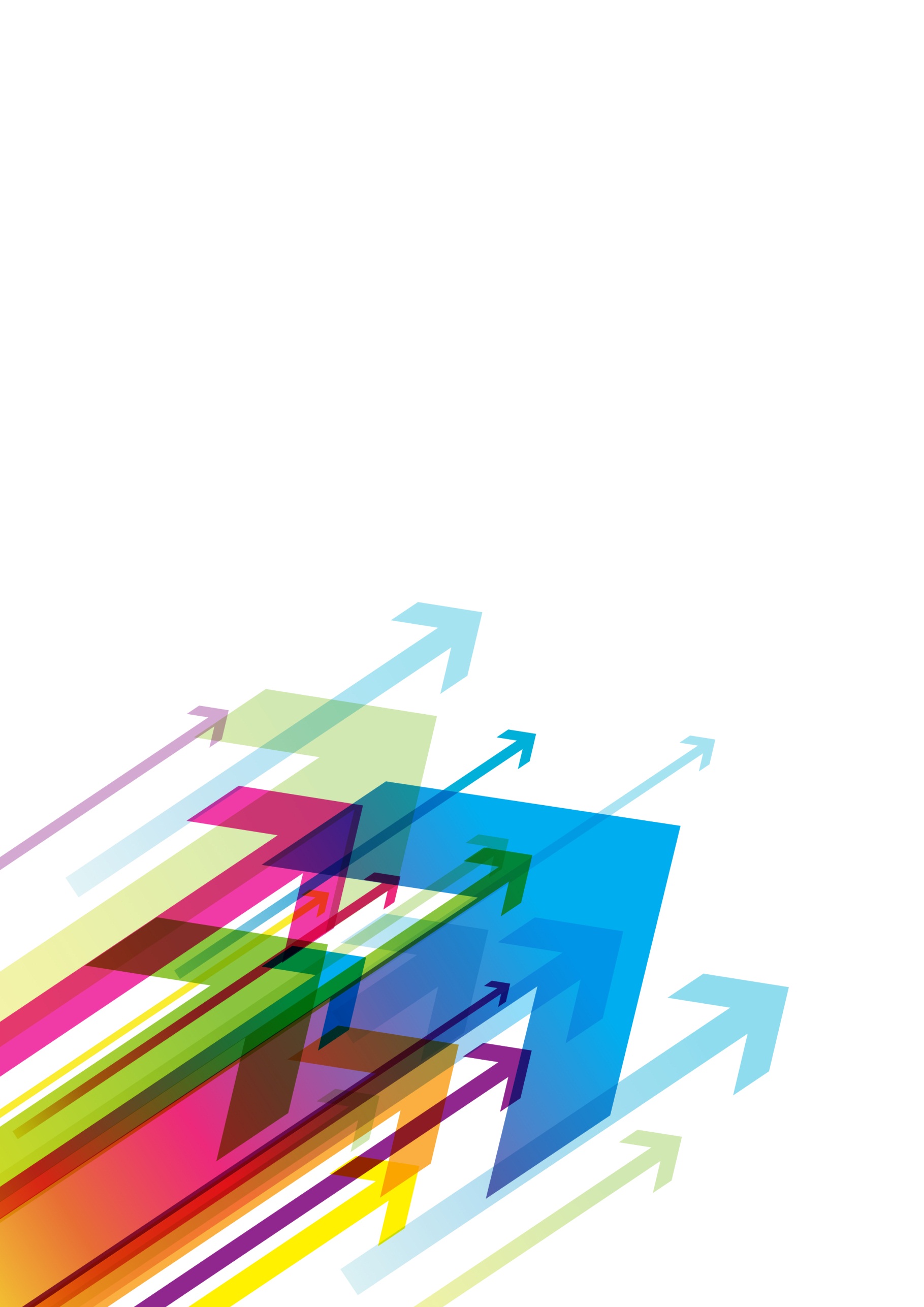 ОглавлениеЦелевые установки исследования:	4Нормативно-правовая база	5Критерии и показатели оценки качества условий оказания услуг организациями социальной сферы	7Характеристика и алгоритм расчёта показателей независимой оценки качества	101. Показатели, характеризующие открытость и доступность информации об образовательной организации	102. Показатели, характеризующие комфортность условий предоставления услуг	173. Показатели, характеризующие доступность услуг для инвалидов	234. Показатели, характеризующие доброжелательность, вежливость работников образовательной организации	285. Показатели, характеризующие удовлетворенность условиями оказания услуг	33Бланки для проведения экспертной оценки УООД в организации	38Бланк для проведения экспертной оценки УООД в организации, реализующей программы дошкольного образования	38Бланк для проведения экспертной оценки УООД в организации, реализующей программы общего образования	46Бланк для проведения экспертной оценки УООД в организации, реализующей программы дополнительного образования детей	56Бланк для проведения экспертной оценки УООД в организации, реализующей программы дополнительного профессионального образования	65Анкета для опроса получателей услуг о качестве условий оказания услуг образовательными организациями	76Перечень государственных и муниципальных образовательных организаций, подлежащих независимой оценке качества условий осуществления образовательной деятельности организациями в 2020 году	79Результаты обобщения информации, размещенной на официальных сайтах организаций и информационных стендах в помещениях указанных организаций	117Результаты удовлетворенности граждан качеством условий оказания услуг	151Значения по каждому показателю, характеризующему общие критерии оценки качества условий осуществления образовательной деятельности организациями	289Рейтинг организаций (общий балл)	403Общие итоги	424Итоги по муниципальным образованиям	473Анализ критериев качества условий образовательной деятельности в образовательных организациях	486Открытость и доступность информации об образовательной организации	486Комфортность условий, в которых осуществляется образовательная деятельность	519Доступность образовательной деятельности для инвалидов.	550Доброжелательность, вежливость работников организации.	585Удовлетворённость условиями осуществления образовательной деятельности.	628Выявленные недостатки	667Рекомендации по совершенствованию деятельности организаций	1035Целевые установки исследования:Цель:- формирование проектов оценки качества условий оказания услуг организациями и разработки предложений по улучшению их деятельности.Задачи: - получение данных о качестве условий оказания услуг организациями, перечисленными в приложении к настоящему Техническому заданию, а также отраслевыми перечнями показателей, характеризующих общие критерии оценки качества условий оказания услуг, утвержденными федеральными органами исполнительной власти;- обобщение полученных результатов, построение на их основе рейтингов Перечень государственных и муниципальных образовательных организаций, подлежащих независимой оценке качества условий осуществления образовательной деятельности организациями в 2020 году.Объект закупки:Оказание услуг по сбору, обобщению и анализу информации о качестве условий осуществления образовательной деятельности организациями, осуществляющими образовательную деятельность, расположенных на территории Республики Дагестан (далее – организации), перечисленными в приложении к настоящему Техническому заданию, для проведения Общественным советом независимой оценки качества условий оказания услуг в 2020 году (далее – услуга) в соответствии с требованиями Федерального закона от 5 декабря 2017 года № 392-ФЗ «О внесении изменений в отдельные законодательные акты Российской Федерации по вопросам совершенствования проведения независимой оценки качества условий оказания услуг организациями в сфере культуры, охраны здоровья, образования, социального обслуживания и федеральными учреждениями медико-социальной экспертизы», приказом Министерства труда и социальной защиты Российской Федерации от 23 мая 2018 года № 317н «Об утверждении показателей, характеризующих общие критерии оценки качества условий оказания услуг организациями социального обслуживания и федеральными учреждениями медико-социальной экспертизы» и иными нормативными правовыми актамиНормативно-правовая базаПроведение НОК УООД регулируется следующими законодательными актами:−	Федеральным законом от 29 декабря 2012 года № 273-ФЗ «Об образовании в Российской Федерации»;−	Федеральным законом от 5 декабря 2017 г. № 392-ФЗ «О внесении изменений в отдельные законодательные акты Российской Федерации по вопросам совершенствования проведения независимой оценки качества условий оказания услуг организациями в сфере культуры, охраны здоровья, образования, социального обслуживания и федеральными учреждениями медико-социальной экспертизы»;−	Постановлением Правительства Российской Федерации от 31 мая 2018 года № 638 «Об утверждении Правил сбора и обобщения информации о качестве условий оказания услуг организациями в сфере культуры, охраны здоровья, образования, социального обслуживания и федеральными учреждениями медико-социальной экспертизы»;−	Постановлением Правительства Российской Федерации от 10 июля 2013 года № 582 «О правилах размещения на официальном сайте образовательной организации в информационно-телекоммуникационной сети «Интернет» и обновлении информации об образовательной организации»; −	Приказом Министерства труда и социальной защиты Российской Федерации от 31 мая 2018 г. № 344н (зарегистрирован в Минюсте России от 11 октября 2018 г. № 52409) «Об утверждении Единого порядка расчета показателей, характеризующих общие критерии оценки качества условий оказания услуг организациями в сфере культуры, охраны здоровья, образования, социального обслуживания и федеральными учреждениями медико-социальной экспертизы»;−	Приказом Министерства труда и социальной защиты Российской Федерации от 30 октября 2018 г. № 675н «Об утверждении Методики выявления и обобщения мнения граждан о качестве условий оказания услуг организациями в сфере культуры, охраны здоровья, образования, социального обслуживания и федеральными учреждениями медико-социальной экспертизы»;−	Приказом Министерства просвещения Российской Федерации от 13 марта 2019 года № 114 «Об утверждении показателей, характеризующих общие критерии оценки качества условий осуществления образовательной деятельности организациями, осуществляющими образовательную деятельность по основным общеобразовательным программам, образовательным программам среднего профессионального образования, основным программам профессионального обучения, дополнительным общеобразовательным программам»;−	Приказом Минобрнауки России от 15 апреля 2019 г. № 31н «Об утверждении показателей, характеризующих общие критерии оценки качества условий осуществления образовательной деятельности организациями, осуществляющими образовательную деятельность по дополнительным профессиональным программам»;−	Приказом Минобрнауки России от 15 апреля 2019 г. № 30н «Об утверждении показателей, характеризующих общие критерии оценки качества условий осуществления образовательной деятельности организациями, осуществляющими образовательную деятельность по образовательным программам высшего образования»;−	Приказом Министерства финансов России от 07.05.2019 № 66н «О составе информации о результатах независимой оценки качества условий осуществления образовательной деятельности организациями, осуществляющими образовательную деятельность, условий оказания услуг организациями культуры, социального обслуживания, медицинскими организациями, федеральными учреждениями медико-социальной экспертизы, размещаемой на официальном сайте для размещения информации о государственных и муниципальных учреждениях в информационно-телекоммуникационной сети «Интернет», включая единые требования к такой информации, и порядке ее размещения, а также требованиях к качеству, удобству и простоте поиска указанной информации»;−	Приказом Федеральной службы по надзору в сфере образования и науки от 29.05.2014 № 785 «Об утверждении требований к структуре официального сайта образовательной организации в информационно-телекоммуникационной сети «Интернет» и формату представления на нем информации»;−	Постановлением Правительства Российской Федерации от 17 апреля 2018 г. № 457 «Об утверждении формы обязательного публичного отчета высшего должностного лица субъекта Российской Федерации (руководителя высшего исполнительного органа государственной власти субъекта Российской Федерации) о результатах независимой оценки качества условий оказания услуг организациями в сфере культуры, охраны здоровья, образования, социального обслуживания, представляемого в законодательный (представительный) орган государственной власти субъекта Российской Федерации, и формы плана по устранению недостатков, выявленных в ходе независимой оценки качества условий оказания услуг организациями в сфере культуры, охраны здоровья, образования, социального обслуживания и федеральными учреждениями медико-социальной экспертизы»;Критерии и показатели оценки качества условий оказания услуг организациями социальной сферыХарактеристика и алгоритм расчёта показателей независимой оценки качества1. Показатели, характеризующие открытость и доступность информации об образовательной организацииПример расчета значения показателя 1.1.1) Объем информации в соответствии с нормативными правовыми актами – 37 единиц информации 2) Размещено: на информационном стенде в помещении организации – 20 единиц информации на официальном сайте организации – 17 единиц информации.Расчет показателя 1.1: (20+17) : (2х37) х100 = (37 : 74)х100 = 0,5х100=50 баллов2. Показатели, характеризующие комфортность условий предоставления услуг3. Показатели, характеризующие доступность услуг для инвалидов4. Показатели, характеризующие доброжелательность, вежливость работников образовательной организации5. Показатели, характеризующие удовлетворенность условиями оказания услугМетоды сбора информацииМетоды исследования соответствуют Методическим рекомендациям по расчету показателей независимой оценки качества образовательной деятельности организаций, осуществляющих образовательную деятельность, утвержденным Минобрнауки России 15.09.2016 № АП-87/02вн.Сбор данных по показателям НОКО осуществляется методами, приведенными в таблице:Для организации и проведения исследования удовлетворенности качеством обслуживания в рамках независимой оценки используется метод анкетирования как наиболее доступный и экономически целесообразный в данных условиях.Совокупность используемых методов при сборе, обобщении и анализе информации позволяет получить полную и достоверную информацию об образовательной деятельности организаций.Сбор информации по Протоколам обследования организаций осуществляют эксперты непосредственно по сайтам образовательных организаций на основе разработанной формы, а также с помощью сотрудников образовательных учреждений и органов управления образованием. Анкеты заполняются гражданами, участниками образовательного процесса, желающими выразить свое мнение о качестве образовательной деятельности образовательной организации, т.е. респондентами. Они собираются оператором посредством анкетирования участников образовательного процесса, проводимого любым способом (очное либо заочное анкетирование, размещение анкеты в открытом доступе в сети Интернет, др.). Для анкетирования пользователей услуг установлена программа SimpleForms, позволяющая отслеживать ведение проектов, опрашивать респондентов с мобильных устройств (планшетов или телефонов на базе Android).Бланки для проведения экспертной оценки УООД в организацииБланк для проведения экспертной оценки УООД в организации, реализующей программы дошкольного образованияКритерий 1. "Открытость и доступность информации об образовательной организации":1.1. Соответствие информации о деятельности образовательной организации, размещенной на общедоступных информационных ресурсах, перечню информации и требованиям к ней, установленным нормативными правовыми актами Соответствие информации о деятельности образовательной организации, размещенной на информационных СТЕНДАХ, расположенных в помещении организации, и требованиям к ней, установленным нормативными правовыми актами Соответствие информации о деятельности образовательной организации, на официальном САЙТЕ образовательной организации в сети Интернет, и требований к ней, установленным нормативными правовыми актамиНаличие на официальном сайте образовательной организации информации о дистанционных способах обратной связи и взаимодействия с получателями услуг и их функционирование*:* фиксация функционирования дистанционного способа производится по результатам контрольного мониторингаСведения о популяризации официального сайта для размещения информации о государственных и муниципальных учреждениях в информационно-телекоммуникационной сети «Интернет» (bus.gov.ru ) Критерий 2. Комфортность условий, в которых осуществляется образовательная деятельность:Критерий 3. Доступность услуг для инвалидов3.1. Оборудование помещений организации и прилегающей к ней территории с учетом доступности для инвалидов:3.2. Обеспечение в образовательной организации условий доступности, позволяющих инвалидам получать образовательные услуги наравне с другимиБланк для проведения экспертной оценки УООД в организации, реализующей программы общего образованияКритерий 1. "Открытость и доступность информации об образовательной организации":1.1. Соответствие информации о деятельности образовательной организации, размещенной на общедоступных информационных ресурсах, перечню информации и требованиям к ней, установленным нормативными правовыми актами Соответствие информации о деятельности образовательной организации, размещенной на информационных СТЕНДАХ, расположенных в помещении организации, и требованиям к ней, установленным нормативными правовыми актами Соответствие информации о деятельности образовательной организации, на официальном САЙТЕ образовательной организации в сети Интернет, и требований к ней, установленным нормативными правовыми актамиНаличие на официальном сайте образовательной организации информации о дистанционных способах обратной связи и взаимодействия с получателями услуг и их функционирование*:* фиксация функционирования дистанционного способа производится по результатам контрольного мониторингаСведения о популяризации официального сайта для размещения информации о государственных и муниципальных учреждениях в информационно-телекоммуникационной сети «Интернет» (bus.gov.ru ) Критерий 2. Комфортность условий, в которых осуществляется образовательная деятельность:Критерий 3. Доступность услуг для инвалидов3.1. Оборудование помещений организации и прилегающей к ней территории с учетом доступности для инвалидов:3.2. Обеспечение в образовательной организации условий доступности, позволяющих инвалидам получать образовательные услуги наравне с другимиВесь фотоматериал снят непосредственно экспертом во время выезда и не используется фотоматериал, подготовленный образовательной организацией и ее сотрудниками.Настоящим подтверждаю, что указанный эксперт ООО АС-Холдинг провел сбор информации о качестве условий осуществления образовательной деятельности в данной образовательной организации.ДАТАБланк для проведения экспертной оценки УООД в организации, реализующей программы дополнительного образования детейКритерий 1. "Открытость и доступность информации об образовательной организации":1.1. Соответствие информации о деятельности образовательной организации, размещенной на общедоступных информационных ресурсах, перечню информации и требованиям к ней, установленным нормативными правовыми актами Соответствие информации о деятельности образовательной организации, размещенной на информационных СТЕНДАХ, расположенных в помещении организации, и требованиям к ней, установленным нормативными правовыми актами Соответствие информации о деятельности образовательной организации, на официальном САЙТЕ образовательной организации в сети Интернет, и требований к ней, установленным нормативными правовыми актамиНаличие на официальном сайте образовательной организации информации о дистанционных способах обратной связи и взаимодействия с получателями услуг и их функционирование*:* фиксация функционирования дистанционного способа производится по результатам контрольного мониторингаСведения о популяризации официального сайта для размещения информации о государственных и муниципальных учреждениях в информационно-телекоммуникационной сети «Интернет» (bus.gov.ru ) Критерий 2. Комфортность условий, в которых осуществляется образовательная деятельность:Критерий 3. Доступность услуг для инвалидов3.1. Оборудование помещений организации и прилегающей к ней территории с учетом доступности для инвалидов:3.2. Обеспечение в образовательной организации условий доступности, позволяющих инвалидам получать образовательные услуги наравне с другимиБланк для проведения экспертной оценки УООД в организации, реализующей программы дополнительного профессионального образованияКритерий 1. "Открытость и доступность информации об образовательной организации":1.1. Соответствие информации о деятельности образовательной организации, размещенной на общедоступных информационных ресурсах, перечню информации и требованиям к ней, установленным нормативными правовыми актами Соответствие информации о деятельности образовательной организации, размещенной на информационных СТЕНДАХ, расположенных в помещении организации, и требованиям к ней, установленным нормативными правовыми актами Соответствие информации о деятельности образовательной организации, на официальном САЙТЕ образовательной организации в сети Интернет, и требований к ней, установленным нормативными правовыми актамиНаличие на официальном сайте образовательной организации информации о дистанционных способах обратной связи и взаимодействия с получателями услуг и их функционирование*:* фиксация функционирования дистанционного способа производится по результатам контрольного мониторингаСведения о популяризации официального сайта для размещения информации о государственных и муниципальных учреждениях в информационно-телекоммуникационной сети «Интернет» (bus.gov.ru ) Критерий 2. Комфортность условий, в которых осуществляется образовательная деятельность:Критерий 3. Доступность услуг для инвалидов3.1. Оборудование помещений организации и прилегающей к ней территории с учетом доступности для инвалидов:3.2. Обеспечение в образовательной организации условий доступности, позволяющих инвалидам получать образовательные услуги наравне с другимиАнкета для опроса получателей услуг о качестве условий оказания услуг образовательными организациямиУважаемый участник опроса!Опрос проводится в целях выявления мнения граждан о качестве условий качестве условий осуществления образовательной деятельности.Пожалуйста, ответьте на вопросы анкеты. Ваше мнение позволит улучшить работу образовательных организаций и повысить качество оказания услуг населению.Опрос проводится анонимно. Ваши фамилия, имя, отчество, контактные телефоны указывать необязательно.Конфиденциальность высказанного Вами мнения о качестве условий оказания услуг образовательными организациями гарантируется.1. При посещении образовательной организации обращались ли Вы к информации о ее деятельности, размещенной на информационных стендах в помещениях организации?Да Нет (переход к вопросу 3)2. Удовлетворены ли Вы открытостью, полнотой и доступностью информации о деятельности образовательной организации, размещенной на информационных стендах в помещении организации?Да Нет3. Пользовались ли Вы официальным сайтом образовательной организации, чтобы получить информацию о ее деятельности?Да Нет (переход к вопросу 5)4. Удовлетворены ли Вы открытостью, полнотой и доступностью информации о деятельности организации, размещенной на ее официальном сайте в информационно-телекоммуникационной сети «Интернет»?Да Нет6. Удовлетворены ли Вы комфортностью условий предоставления услуг в организации (наличие комфортной зоны отдыха (ожидания); наличие и понятность навигации в помещении образовательной организации; наличие и доступность питьевой воды в помещении организации; наличие и доступность санитарно-гигиенических помещений в организации; удовлетворительное санитарное состояние помещений организации)?Да Нет7. Имеете ли Вы (или лицо, представителем которого Вы являетесь) установленную группу инвалидности?ДаНет (переход к вопросу 9) 8. Удовлетворены ли Вы доступностью образовательных услуг для инвалидов в организации?Да Нет9. Удовлетворены ли Вы доброжелательностью и вежливостью работников организации, обеспечивающих первичный контакт с посетителями и информирование получателя образовательной услуги при непосредственном обращении в организацию (например, работники приемной комиссии, секретариата, учебной части)?ДаНет10. Удовлетворены ли Вы доброжелательностью и вежливостью работников организации, обеспечивающих непосредственное оказание образовательной услуги при обращении в организацию (преподаватели, воспитатели, тренеры, инструкторы)?ДаНет11. Пользовались ли Вы какими-либо дистанционными способами взаимодействия с организацией (телефон, электронная почта, электронный сервис (форма для подачи электронного обращения (жалобы, предложения), получение консультации по образовательным услугам), раздел «Часто задаваемые вопросы», анкета для опроса граждан на сайте и прочие)? ДаНет (переход к вопросу 13)12. Удовлетворены ли Вы доброжелательностью и вежливостью работников организации, с которыми взаимодействовали в дистанционной форме (по телефону, по электронной почте, с помощью электронных сервисов (для подачи электронного обращения (жалобы, предложения), получения консультации по образовательным услугам) и в прочих дистанционных формах)?ДаНет13. Готовы ли Вы рекомендовать данную организацию родственникам и знакомым (или могли бы Вы ее рекомендовать, если бы была возможность выбора организации)?ДаНет14. Удовлетворены ли Вы организационными условиями предоставления услуг – удобством графика работы образовательной организации?ДаНет15. Удовлетворены ли Вы в целом условиями оказания образовательных услуг в организации?ДаНет16. Ваши предложения по улучшению условий оказания образовательных услуг в данной организации:Сообщите, пожалуйста, некоторые сведения о себе: 17. Ваш пол1. Мужской2. Женский 18. Ваш возраст __________ (укажите, сколько Вам полных лет)Благодарим Вас за участие в опросе!Заполняется организатором опроса или анкетером.T1. Название населенного пункта, в котором проведен опрос (напишите)T2. Полное название образовательной организации, в которой проведен опрос получателей услуг (напишите)Перечень государственных и муниципальных образовательных организаций, подлежащих независимой оценке качества условий осуществления образовательной деятельности организациями в 2020 годуРезультаты обобщения информации, размещенной на официальных сайтах организаций и информационных стендах в помещениях указанных организацийРезультаты удовлетворенности граждан качеством условий оказания услугВсего опрошено 91108 респондентов, в том числе по организациям:Значения по каждому показателю, характеризующему общие критерии оценки качества условий осуществления образовательной деятельности организациямиРейтинг организаций (общий балл) Качество условий осуществления образовательной деятельности в образовательных организациях Республики Дагестан находится высоком уровне, что показывают оценки образовательных организаций. Согласно критериям сайта bus.gov.ru, 202 организации получила отличные оценки (81-100 баллов), 68 организаций получила хорошую оценку (61-80 баллов). Общие итогиНиже представлены общие результаты КУООД по итоговой оценке и пяти критериям КУООД в разрезе типов образовательных организаций. Результаты сгруппированы по 5-и уровням оценки (высокий, выше среднего, средний, ниже среднего, низкий) в соответствии с группировкой на портале bus.gov.ru. Максимальный балл – 100. В таблицах указано количество организаций.Распределение образовательных организаций по уровню качества условий УООД (в единицах) Распределение образовательных организаций по уровню качества условий УООД (в %) Общий средний балл составил 80. При этом, среди критериев, наиболее высокое значение принимают критерии доброжелательности и вежливости работников образовательной организации и удовлетворённости УООД (97 баллов), далее следует критерий открытости и доступности информации (91 балл), ниже оценивается критерий комфортности (80 баллов). Наиболее низкое значение принимает критерий доступности для инвалидов (40 баллов).Средние баллы по критериям и показателям в зависимости от типа образовательных организаций представлены в таблице. Лучшие результаты показали следующие организации:МБОУ «Многопрофильная гимназия № 38»МБОУ «Махачкалинский многопрофильный лицей № 39 им. Б. Астемирова»МБДОУ «ЦРР - Детский сад № 84»МКУ ДО «ДЮСШ Игровых Видов Спорта»МКОУ «СОШ №19»ГБУ ДПО РД «Дагестанский кадровый центр»МБОУ РД «СОШ № 13»МБУ ДО «ДДТ»МБДОУ «ЦРР - Детский сад №69 «Светофорик»МБОУ «Специальная (коррекционная) общеобразовательная школа интернат IV вида»МБДОУ «ЦРР - Детский сад №8»МКДОУ «Детский сад №10 «Энергетик»МБДОУ «Берхи» с. ЧанкурбеГБОУ РД «РЦО»МБОУ «Каспийская Гимназия № 11»МКДОУ Урминский детский сад «Радость»ГБУ ДО РД «Республиканская Школа Искусств М.Кажлаева для особо одаренных детей»МКДОУ «Детский сад № 7 «Улыбка»МКОУ «Цудахарская СОШ им. М.В.Вагабова»Наиболее низкие значения отмечались по следующим организациям:МКОУ «Ашакентская НОШ»МКОУ «Рахатинская средняя общеобразовательная школа имени Б. Л. Сахратулаева»МКОУ «Нижне-Алакская НОШ»МКОУ «Аваданская СОШ»МКОУ «Экендильская НОШ»Значения критериев по каждой организации приведены в таблице:Итоги по муниципальным образованиямНаиболее высокий средний балл (85 и выше) отмечается в образовательных организациях следующих муниципальных образований:Кумторкалинский районгород Буйнакскгород Южно-Сухокумскгород ИзбербашГергебильский районгород Махачкалагород Хасавюртгород Кизляргород КизилюртСледует отметить, что высокое положение в рейтинге Кумторкалинского района обусловлено тем, что от этого района оценивалась только одна организация - МКОУ «Коркмаскалинская СОШ им. М. - Загира Баймурзаева, это новая, хорошо оборудованная школа. Наиболее низкий средний балл отмечается в образовательных организациях следующих районов:Кулинский районДахадаевский районШамильский районБежтинский участокБотлихский районХунзахский районГунибский районКурахский районПо критерию открытости и доступности информации лидируют следующие муниципальные образования:город Буйнакскгород Избербашгород Южно-Сухокумскгород МахачкалаТарумовский районСулейман-Стальский районгород Дагестанские ОгниНаиболее низкий средний балл отмечается в образовательных организациях следующих районов:Акушинский районБотлихский районШамильский районКулинский районГунибский районХунзахский районКурахский районБежтинский участокПо критерию комфортности условий, в которых осуществляется образовательная деятельность, лидируют следующие муниципальные образования:Кумторкалинский районгород Южно-Сухокумскгород БуйнакскГергебильский районЧародинский районНаиболее низкий средний балл отмечается в образовательных организациях следующих районов:Кулинский районДахадаевский районЦунтинский районЦумадинский районКурахский районПо критерию доступности образовательной деятельности для инвалидов, на первые места выходят следующие муниципальные образования:Кумторкалинский районгород Буйнакскгород Южно-Сухокумскгород Кизляргород ИзбербашГергебильский районНаиболее низкий средний балл отмечается в образовательных организациях следующих районов:Кулинский районДахадаевский районЦунтинский районЦумадинский районКурахский районПо критерию доброжелательности и вежливости работников образовательных организаций, на первые места выходят следующие муниципальные образования:Ахвахский районКумторкалинский районЦумадинский районгород БуйнакскАкушинский районБежтинский участокКизлярский районКулинский районТарумовский районУнцукульский районЧародинский районПоказательно, что среди лидеров по данному показателю много сельских районов. Это объясняется тем, что в этих районах находятся малокомплектные сельские школы, которые, проигрывают городским школам с точки зрения материально-технического обеспечения, доступной среды, но при этом малая численность классов позволяет уделить детям больше внимания.Относительно низкие позиции в рейтинге занимают следующие муниципальные образования:Гергебильский районКазбековский районКурахский районМагарамкентский районгород Дагестанские Огнигород КаспийскДербентский районДокузпаринский районКизилюртовский районСергокалинский районШамильский районБотлихский районОднако следует отметить, что при этом во всех районах средний балл составляет не менее 93, и разница между наиболее высокими и наиболее низкими позициями составляет всего 5 баллов.По критерию удовлетворённости условиями осуществления образовательной деятельности, на первые места выходят следующие муниципальные образования:город Южно-СухокумскКулинский районКурахский районгород БуйнакскТарумовский районгород МахачкалаАкушинский районАхвахский районГергебильский районГумбетовский районГунибский районКумторкалинский районХасавюртовский районОтносительно низкие позиции в рейтинге занимают следующие муниципальные образования:Ботлихский районШамильский районгород Дагестанские ОгниДербентский районДокузпаринский районМагарамкентский районКизилюртовский районЧародинский районЛакский районХивский районАнализ критериев качества условий образовательной деятельности в образовательных организацияхОткрытость и доступность информации об образовательной организацииВ среднем, обследованные организации получили оценку по данному критерию на уровне 91 балл из 100 возможных. При этом во всех организациях данный критерий был оценен как отличный. Диапазон оценок - от 40 до 100 баллов.Значение показателя «Доля получателей услуг, удовлетворенных открытостью, полнотой и доступностью информации о деятельности организации, размещенной на информационных стендах в помещении организации, на официальном сайте организации» составило 87 баллов, показателя «Соответствие информации о деятельности организации, размещенной на общедоступных информационных ресурсах, перечню информации и требованиям к ней, установленным нормативными правовыми актами» - 88 баллов, «Наличие и функционирование на официальном сайте организации дистанционных способов обратной связи и взаимодействия с получателями услуг» - 95 баллов. Наиболее высокие оценки получили следующие организации:ГКОУ РД «Ибрагимотарская СОШ Тляратинского Района» (Минобрнауки РД)ГКОУ РД «Ретлобская СОШ Цунтинского Района» (Минобрнауки РД)ГКОУ РД «Хамзаюртовский Лицей Казбековского Района» (Минобрнауки РД)ГКОУ РД «Кальялская СОШ Рутульского Района» (Минобрнауки РД)МКДОУ «ЦРР – Детский сад №8» (город Буйнакск)МБДОУ «ЦРР - Детский сад № 28 «Дельфин» (город Дербент)МБДОУ «ЦРР - Детский сад №30 «Улыбка» (город Дербент)МБОУ «Прогимназия "Президент (город Дербент)МБУ ДО «ДМШ № 1» (город Дербент)МБУ ДО «ДМШ №2» (город Дербент)МБДОУ «ЦРР - Детский сад №8» (город Избербаш)МКДОУ «ЦРР - Детский сад №11» (город Избербаш)МКДОУ «ЦРР - Детский сад №12» (город Избербаш)МКОУ «Гимназия № 1 им. Героя Советского Союза Ю.А.Акаева» (город Кизилюрт)МКОУ «Гимназия № 5 ИМ. А. А. Алиева» (город Кизилюрт)МКОУ «Прогимназия «Ласточка» (город Кизляр)МБДОУ «Детский сад №11 «Чебурашка» (город Махачкала)МБДОУ «ЦРР - Детский сад № 62 « (город Махачкала)МБДОУ «ЦРР - Детский сад №69 «Светофорик» (город Махачкала)МБДОУ «ЦРР - Детский сад №81» (город Махачкала)МБДОУ «ЦРР - Детский сад № 84» (город Махачкала)МБДОУ «Детский сад № 91» (город Махачкала)МБОУ «Многопрофильная гимназия № 38» (город Махачкала)МБОУ «Махачкалинский многопрофильный лицей № 39 им. Б. Астемирова» (город Махачкала)МБОУ «Лицей №51» (город Махачкала)МБОУ «Лицей №52» (город Махачкала)МКУ «СШОР им.М.Батырова» (город Хасавюрт)МКДОУ «Детский сад №2 «Ивушка» (город Южно-Сухокумск)МКОУ «Худигская СОШ» (Агульский район)МКОУ «Тузламахинская СОШ» (Акушинский район)МКОУ «Нахкинская ООШ» (Акушинский район)МБОУ «Каратинская общеобразовательная гимназия» (Ахвахский район)МКОУ «Хасанайская СОШ» (Бабаюртовский район)МКОУ «Белединская НОШ» (Ботлихский район)МКДОУ «Яшлыкъ» общеразвивающего вида с. Кафыр-Кумух (Буйнакский район)МКДОУ «Теремок» общеразвивающего вида с.Апши (Буйнакский район)МКОУ «Мурадинская СОШ» (Гергебильский район)МБУ ДО «Мегебская ДЮСШ» (Гунибский район)МБДОУ «Детский сад №19 «Карапуз» с. Манаскент (Карабудахкентский район)МКОУ «Усемикентская СОШ» (Каякентский район)МКОУ «Дейбукская ООШ» (Каякентский район)МКДОУ «Детский сад» с.Каранайаул (Каякентский район)МКДОУ «Детский сад «Радуга» с. Первомайское (Каякентский район)МКОУ «Большеарешевская СОШ» (Кизлярский район)МКОУ «Новокрестьяновская СОШ» (Кизлярский район)МКОУ «Цветковская гимназия» (Кизлярский район)МКОУ «Кутульская ООШ» (Курахский район)МКОУ «Тилагинская ООШ» (Левашинский район)МКОУ «Хахитинская СОШ» (Левашинский район)МКДОУ «Хахитинский детский сад «Райские Птички» (Левашинский район)МКДОУ «Хахитинский детский сад «Ручеек» (Левашинский район)МКОУ «Айнакабская НОШ» (Левашинский район)МКДОУ «Джангамахинский детский сад «Непоседа» (Левашинский район)МКОУ «Новоаульская СОШ им. Исмаилова А.Р» (Магарамкентский район)МКОУ «Алкадарская СОШ» (Сулейман-Стальский район)МКОУ «Зизикская СОШ» (Сулейман-Стальский район)МКОУ «Птикентская ООШ» (Сулейман-Стальский район)МКОУ «Пиперкентская НОШ» (Сулейман-Стальский район)МКДОУ «Новолиджинский детский сад «Аленушка» (Табасаранский район)МКДОУ «Тинитский д/с «Ручеек» (Табасаранский район)МКДОУ «Турагский детский сад «Радуга» (Табасаранский район)МКОУ «М-Горьковская НОШ» (Тарумовский район)МКДОУ «Детский сад №7 «Улыбка» (Унцукульский район)МКОУ «Геницоробская НОШ» (Шамильский район)МКОУ «Сомодинская НОШ» (Шамильский район)МКОУ «Хонохская НОШ» (Шамильский район)Наиболее низкие значения отмечаются в организациях:ГКОУ РД «Цумилухская СОШ Тляратинского Района» (Минобрнауки РД)МБДОУ «Детский сад №32 «Соколенок» (город Каспийск)МКОУ "Кункинская средняя общеобразовательная школа им Г.М. Курбанова (Дахадаевский район)МБДОУ Детский Сад «Салам» (Хасавюртовский район)МКУ «СШОР им.Братьев Ирбайхановых» (Хасавюртовский район)ГКОУ РД «Первомайская СОШ Гумбетовского Района» (Минобрнауки РД)МБУ ДО «ДЮСШ №10 «Компромисс» (город Дербент)МКОУ «Фитинская СОШ» (Агульский район)МКОУ «Рахатинская средняя общеобразовательная школа имени Б. Л. Сахратулаева» (Ботлихский район)Наиболее низкие значения отмечаются в организациях:Каралабкинский детский сад «Журавлик» (Левашинский район)ГКОУ РД «Цадахская СОШ Чародинского Района» (Минобрнауки РД)ГКОУ РД «Ахтининская СОШ Хунзахского Района» (Минобрнауки РД)МКДОУ «Детский сад № 21» С.Шулани (Гунибский район)ГКОУ РД «Каратюбинская ООШ Тляратинского Района» (Минобрнауки РД)МКДОУ «Детский сад № 12» с. Ругуджа (Гунибский район)МКОУ «Куркебимахинская ООШ» (Акушинский район)МКУ ДО ДШИ №3 с. Татляр (Дербентский район)МКОУ «Ашакентская НОШ» (Курахский район)МКОУ «Ругунская НОШ» (Курахский район)МКОУ «Цуликанинская ООШ» (Акушинский район)МКОУ «Гунховская НОШ» (Ботлихский район)МКОУ «Урсунская НОШ» (Курахский район)МКУ ДО «ДЮСШ им. М.М. Курбаналиева» (Бежтинский участок)МКОУ «Нижне-Алакская НОШ» (Ботлихский район)МКОУ «Куквазская НОШ» (Курахский район)МКОУ "Цураинская ООШ" (Дахадаевский район)МКОУ «Нечаевская СОШ №2» (Кизилюртовский район)МКУ ДО «ДШИ ИМ. С. Батырова» (Ногайский район)ГКОУ РД «Нанибиканская СОШ Гумбетовского Района» (Минобрнауки РД)Значения показателей в разрезе каждой организации отражены в таблице.Комфортность условий, в которых осуществляется образовательная деятельностьАнализ показателей выявил, что более высокое значение принимает субъективный показатель «Доля получателей услуг, удовлетворенных комфортностью предоставления услуг (в % от общего числа опрошенных получателей услуг)» (83 балла), чем объективный показатель «Обеспечение в организации комфортных условий, в которых протекает образовательная деятельность» (77 баллов).Наиболее высокие результаты отмечались в организациях:ГКОУ РД «Дарада-Мурадинский Лицей Гергебильского Района» (Минобрнауки РД)ГАОУ ПОДПО РД «Республиканский учебный центр» (Минстрой РД)МКДОУ «ЦРР – Детский сад №8» (город Буйнакск)МКДОУ «Детский сад № 20» (город Буйнакск)МБОУ СОШ №12» (город Каспийск)МБДОУ «ЦРР - Детский сад № 84» (город Махачкала)МБОУ «Многопрофильная гимназия № 38» (город Махачкала)МБОУ «Махачкалинский многопрофильный лицей № 39 им. Б. Астемирова» (город Махачкала)МКДОУ «Детский сад № 11 «Светлячок» (город Хасавюрт)МКОУ Гимназия №3 (город Хасавюрт)МКОУ «Детский сад «Орленок» с. Гагатли» (Ботлихский район)МБДОУ «Берхи» с. Чанкурбе (Буйнакский район)МКОУ «Верхне-Арадирихская НОШ» (Гумбетовский район)МКДОУ «Детский сад № 15» с. Согратль (Гунибский район)МКДОУ «Ромашка» № 5 (Кайтагский район)МБДОУ «Детский сад №8 «Ручеек» с.Гели (Карабудахкентский район)МБДОУ «Детский сад №14 «Сказка» с.К-кент (Карабудахкентский район)МБДОУ «Детский сад №19 «Карапуз» с. Манаскент (Карабудахкентский район)МКОУ «Стальская гимназия» (Кизилюртовский район)МКОУ «Цветковская гимназия» (Кизлярский район)МКОУ «Унчукатлинская СОШ» (Лакский район)МКОУ «Тилагинская ООШ» (Левашинский район)МКДОУ «Хахитинский детский сад «Райские Птички» (Левашинский район)МКДОУ «Хахитинский детский сад «Ручеек» (Левашинский район)МКУ «Мекегинский детский сад» (Левашинский район)МКОУ «Птикентская ООШ» (Сулейман-Стальский район)МКОУ «Качалкентская ООШ» (Сулейман-Стальский район)МКОУ «Пиперкентская НОШ» (Сулейман-Стальский район)МКОУ «Хпюкская НОШ» (Сулейман-Стальский район)МКДОУ «Сардаркентский детский сад «Аманат» (Сулейман-Стальский район)МКДОУ «Детский сад с. Дегва» (Сергокалинский район)МКОУ «Вечрикская НОШ» (Табасаранский район)МКДОУ «Турагский детский сад «Радуга» (Табасаранский район)МКДОУ «Архитский детский сад «Улыбка» (Хивский район)МКОУ «Мусрухская НОШ» (Шамильский район)Наиболее низкие результаты отмечались в организациях:МКОУ "Дуакарская средняя общеобразовательная школа" (Дахадаевский район)МКОУ «Охлинская СОШ» (Левашинский район)МКУ ДО «Дом детского творчества» (Ногайский район)МБО ДО «ДЮСШ №3» (город Дербент)МКОУ «Билбильская СОШ им. М.Абдуллаева» (Магарамкентский район)ГКОУ РД «Камбулатская СОШ Рутульского Района» (Минобрнауки РД)МКОУ «Нижне-Алакская НОШ» (Ботлихский район)МКОУ «Ашакентская НОШ» (Курахский район)МКОУ «Бурхимахинская СОШ» (Сергокалинский район)МКОУ «Миглакасимахинская СОШ» (Сергокалинский район)МКОУ «Джинабинская СОШ» (Кайтагский район)МКОУ «Экендильская НОШ» (Сулейман-Стальский район)Значения показателей отражены в таблице: Доступность образовательной деятельности для инвалидов.По данному критерию отмечается наиболее низкая оценка. В среднем, обследованные организации получили оценку по данному критерию на уровне 40 балла из 100 возможных.Анализ показателей выявил, что наиболее высокое значение принимает показатель «Доля получателей услуг, удовлетворенных доступностью услуг для инвалидов (в % от общего числа опрошенных получателей услуг – инвалидов)» (75 баллов). Наиболее низкое значение принимает показатель «Оборудование территории, прилегающей к организации и ее помещений с учетом доступности для инвалидов» (18 баллов), выше оценивается показатель «Обеспечение в организации условий доступности, позволяющих инвалидам получать услуги наравне с другими» (29 баллов). Наиболее высокие результаты отмечались в организациях:МБОУ «Многопрофильная гимназия № 38» (город Махачкала)МКДОУ «Детский сад № 7 «Улыбка» (город Хасавюрт)МКУ ДО «ДЮСШ Игровых Видов Спорта» (город Избербаш)МБОУ «Махачкалинский многопрофильный лицей № 39 им. Б. Астемирова» (город Махачкала)МКОУ «Туршунайская СОШ» (Бабаюртовский район)МБОУ РД «СОШ № 13» (город Каспийск)МКОУ «СОШ №19» (город Хасавюрт)МКОУ «СОШ №9» (город Буйнакск)МКОУ «СОШ №11» (город Буйнакск)МБУ ДО «ДДТ» (город Буйнакск)МБДОУ «ЦРР - Детский сад №69 «Светофорик» (город Махачкала)МБДОУ Детский сад «Солнышко» (город Хасавюрт)МКДОУ Урминский детский сад «Радость» (Левашинский район)МКОУ «Цудахарская СОШ им. М.В.Вагабова» (Левашинский район)МКОУ «СОШ №8 г.Буйнакска» (город Буйнакск)МКДОУ «Детский сад № 12 «Буратино» (город Кизляр)МКОУ «Миатлинская СОШ» (Кизилюртовский район)МБДОУ «ЦРР - Детский сад № 84» (город Махачкала)МБУ ДО «ДЮСШ» с.Карабудахкент (Карабудахкентский район)МБОУ «Школа-Интернат № 7» (город Дербент)МБОУ «Специальная (коррекционная) общеобразовательная школа интернат I вида» (город Махачкала)МБОУ «Специальная (коррекционная) общеобразовательная школа интернат IV вида» (город Махачкала)ГБУ ДО РД «Республиканская Школа Искусств М.Кажлаева для особо одаренных детей» (Минкультуры РД)ГБУ ДПО РД «Дагестанский кадровый центр» (Правительство РД)МКДОУ «Детский сад №10 «Энергетик» (город Кизилюрт)МКУ ДО «ДМШ» с. Ахты (Ахтынский район)МБДОУ «Берхи» с. Чанкурбе (Буйнакский район)МКДОУ «Джангамахинский детский сад «Непоседа» (Левашинский район)МКОУ «Хиндахская ООШ» (Тляратинский район)МБДОУ «Детский сад № 25 «Золушка» (город Дербент)МБДОУ «ЦРР - Детский сад №8» (город Избербаш)МКДОУ «Детский сад № 8 «Репка» (город Кизляр)МКДОУ «ЦРР-Детский сад № 11 «Олимпийский Мишка» (город Кизляр)МБУ ДО «СЮН» (город Кизляр)ГБОУ РД «РЦО» (Минобрнауки РД)МБУ ДО «СДЮСШОР по боксу» (город Буйнакск)МБОУ «Каспийская Гимназия № 11» (город Каспийск)МБОУ «Специальная (коррекционная) общеобразовательная школа интернат II вида» (город Махачкала)МКОУ «Мурадинская СОШ» (Гергебильский район)МКДОУ «Детский сад №3 «Ромашка» (город Южно-Сухокумск)МКДОУ «Детский сад « Солнышко» с.Каякент (Каякентский район)Наиболее низкие результаты отмечались в организациях:ГКОУ РД «Джугутская ООШ Ботлихского района» (Минобрнауки РД)ГКОУ РД «Ургулайская ООШ Цумадинского Района» (Минобрнауки РД)ГКОУ РД «Гондокоринская ООШ Хунзахского Района» (Минобрнауки РД)МБУ «ДЮСШ №5» (город Дербент)МБОУ «ООШ № 23» (город Махачкала)МКОУ «Фийская СОШ» (Ахтынский район)МКДОУ детский сад «Радуга» (Бабаюртовский район)МКОУ «Детский сад «Улыбка» с. Муни»; (Ботлихский район)МКОУ «Детский сад «Теремок» с. Годобери» (Ботлихский район)МКОУ «Аркасская ООШ» (Буйнакский район)МКУ ДО «ДШИ» с. Н. Казанище (Буйнакский район)МКОУ «Верхне-Арадирихская НОШ» (Гумбетовский район)МКДОУ «Детский сад № 5» с. Кегер (Гунибский район)МКДОУ «Детский сад № 17» С.Хиндах (Гунибский район)МКДОУ «Детский сад № 21» С.Шулани (Гунибский район)МКОУ "Гуладтынская средняя общеобразовательная школа" (Дахадаевский район)МКДОУ «Кищинский детский сад «Радуга» (Дахадаевский район)МКОУ ДО "Дом детского творчества" (Дахадаевский район)МКДОУ «Детский сад общеразвивающего вида «Буратино» с приоритетным экологическим направлением» (Казбековский район)МКДОУ «Детский сад «Малыш» (Кизилюртовский район)МКОУ «Некрасовская СОШ» (Кизлярский район)МКОУ «1-Цовкринскя ООШ» (Кулинский район)МКУДО «ДЮСШ» (Кулинский район)МКОУ «Ругунская НОШ» (Курахский район)МКДОУ Урминский ДС «Звездочка» (Левашинский район)МКДОУ детский сад «Юлдыз» с.Терекли-Мектеб. (Ногайский район)МКДОУ «Цалакский детский сад «Теремок» (Табасаранский район)МКДОУ «Чилдинский детсад» (Тляратинский район)МКДОУ «Детский сад №10 «Снежинка» (Унцукульский район)МКДОУ «Детский сад №12 «Чебурашка» (Унцукульский район)МКУ ДО «ДДТ» с. Гимры (Унцукульский район)МБДОУ Детский Сад «Радуга» (Хасавюртовский район)МКОУ «Новобуцринская СОШ» (Хунзахский район)МКОУ «Хининская НОШ» (Хунзахский район)МКДОУ Детский сад «Родничок» с. Новобуцра (Хунзахский район)МКДОУ «Детский сад «Ёлочка» Селение Тлайлух (Хунзахский район)МБДОУ «Кочалинский детский сад» (Цумадинский район)МКОУ «Датунатинская НОШ» (Шамильский район)МКДОУ «Батлухский Детский Сад» (Шамильский район)МКДОУ «Урибский Детский Сад» (Шамильский район)МКОУ «Мацеевская СОШ» (Кизилюртовский район)МБДОУ «Детский сад № 47» комбинированного вида (город Махачкала)МКДОУ «Солнышко» (Ахтынский район)МКОУ «Детский сад «Орленок» с. Гагатли» (Ботлихский район)МКОУ "Урагинская средняя общеобразовательная школа" (Дахадаевский район)МКОУ "Хуршнинская средняя общеобразовательная школа" (Дахадаевский район)МКДОУ «Детский сад общеразвивающего вида №2 «Солнышко» (Казбековский район)МБДОУ «Детский сад №9 «Ромашка» п.Манас (Карабудахкентский район)Каралабкинский детский сад «Журавлик» (Левашинский район)МБО ДО «Дом Детского Творчества» (город Каспийск)МКУ ДО «Дом пионеров и школьников» (Агульский район)МКОУ «Аваданская СОШ» (Докузпаринский район)МКОУ «Стальская СОШ №2» (Кизилюртовский район)МКОУ «Бурхимахинская СОШ» (Сергокалинский район)МКОУ «Кардибская ООШ» (Тляратинский район)МКДОУ общеразвивающего вида «Детский сад №1» (Дахадаевский район)ГКОУ РД «Камбулатская СОШ Рутульского Района» (Минобрнауки РД)МКОУ «Урганинская СОШ» (Акушинский район)МКОУ «Цуликанинская ООШ» (Акушинский район)МБДОУ «Цолодинский д/сад «Улыбка» (Ахвахский район)МКОУ «Зибирхалинская НОШ» (Ботлихский район)МКОУ «Нижне-Алакская НОШ» (Ботлихский район)МКОУ «Детский сад «Ласточка» с. Рахата» (Ботлихский район)МКДОУ «Детский сад «Соколенок» (Гумбетовский район)МКОУ «Обохская СОШ ИМЕНИ М. ГАДЖИЕВА» (Гунибский район)МКОУ «Тлогобская СОШ им. С.Д.Алиева» (Гунибский район)МКОУ «Чохская СОШ им. А.З.Алиева» (Гунибский район)МКОУ «Шангодинская СОШ» (Гунибский район)МКДОУ «Детский сад № 10» с. Мегеб (Гунибский район)МКДОУ «Детский сад № 15» с. Согратль (Гунибский район)МКОУ "Кункинская средняя общеобразовательная школа им Г.М. Курбанова (Дахадаевский район)МКОУ "Ирагинская средняя общеобразовательная школа" (Дахадаевский район)МКУ ДО "Кубачинская школа искусств им. А.М. Абдурахманова» (Дахадаевский район)МБОУ «Сирагинская СОШ» (Карабудахкентский район)МКДОУ «Детский сад №2 с. Алходжакент» (Каякентский район)МКОУ «Цыйшинская СОШ» (Кулинский район)МКОУ «Куквазская НОШ» (Курахский район)МКОУ «Ашакентская НОШ» (Курахский район)МКОУ «Урсунская НОШ» (Курахский район)МКОУ «Буртанинская НОШ» (Левашинский район)МКОУ «Нижне-Убекинская ООШ» (Левашинский район)МКДОУ детский сад «Алтын кус» с.Карагас (Ногайский район)МКОУ «Хтунская НОШ» (Сулейман-Стальский район)МКОУ «Экендильская НОШ» (Сулейман-Стальский район)МКОУ «Хучнинская СОШ № 2» (Табасаранский район)МКДОУ «Кюрягский детский сад «Русалочка» (Табасаранский район)МКДОУ «Марагинский д/с «Радуга» (Табасаранский район)МКДОУ «Новолиджинский детский сад «Аленушка» (Табасаранский район)МКДОУ «Пилигский детский сад «Теремок» (Табасаранский район)МКДОУ «Сиртичский детский сад «Солнышко» (Табасаранский район)МКДОУ «Чурдафский детский сад «Ласточка» (Табасаранский район)МКДОУ «Урзигский детский сад «Орленок» (Табасаранский район)МКДОУ «Чулатский детский сад «Огонек» (Табасаранский район)МКУ ДО «ДЮСШ №4» (Табасаранский район)МКДОУ «Карабаглинский Детский Сад «Радуга» (Тарумовский район)«МКУ ДО «ТДШИ» (Тарумовский район)МКОУ «Колобская СОШ» (Тляратинский район)МКОУ «Кособская СОШ» (Тляратинский район)МКДОУ «Анцухский детсад» (Тляратинский район)МКДОУ «Чадаколобский детсад» (Тляратинский район)МКДОУ «Ландинский детсад» (Тляратинский район)МКДОУ «Нурухский детсад» (Тляратинский район)МКДОУ «Детский сад №7 «Улыбка» (Унцукульский район)МКОУ «Буцринская СОШ» (Хунзахский район)МКОУ «Тагадинская СОШ» (Хунзахский район)МОУ «Гозолоколинская НОШ» (Хунзахский район)МКОУ «Эбутинская НОШ» (Хунзахский район)МКДОУ «Детский сад «Жаворонок» Селение Буцра (Хунзахский район)МКДОУ «Детский сад» « Ручеек» с.Гортколо (Хунзахский район)МКДОУ «Детский сад № 2 «Ивушка» (Хунзахский район)МКДОУ «Детский сад «Чебурашка» (Хунзахский район)МКДОУ «Детский сад «Олененок» с. Харахи (Хунзахский район)МКОУ «Гоор-Хиндахская НОШ» (Шамильский район)МКОУ «Ругельда-хиндахская НОШ» (Шамильский район)МКОУ «Хородинская НОШ» (Шамильский район)МКОУ «Тлездинская НОШ» (Шамильский район)МКОУ «Хидибская СОШ» (Тляратинский район)МКОУ «Ахтынская ООШ» (Ахтынский район)МКДОУ «Детский сад» «Сказка» с.Чондотль (Хунзахский район)МБОУ ДО «ДШИ № 2» (город Кизляр)МКДОУ «Ерсинский детский сад «Улдуз» (Табасаранский район)МКОУ «Чондотлинская НОШ» (Хунзахский район)МКДОУ «Тляхский детский сад» (Шамильский район)МБУ ДО «ДЮСШ» с.Гели (Карабудахкентский район)Значения показателей отражены в таблице: Доброжелательность, вежливость работников организации.В среднем, обследованные организации получили оценку по данному критерию на уровне 95 баллов из 100 возможных. Показатели «Доля получателей услуг, удовлетворенных доброжелательностью, вежливостью работников организации, обеспечивающих первичный контакт и информирование получателя услуги при непосредственном обращении в организацию» и «Доля получателей услуг, удовлетворенных доброжелательностью, вежливостью работников организации при использовании дистанционных форм взаимодействия» принимают значение 95 баллов. Показатель «Доля получателей услуг, удовлетворенных доброжелательностью, вежливостью работников организации, обеспечивающих непосредственное оказание услуги при обращении в организацию» - 96 баллов.Наиболее высокие результаты отмечались в организациях:ГКОУ РД «ВСОШ №12» (Минобрнауки РД)ГКОУ РД «Нагуратлинская СОШ Гунибского Района» (Минобрнауки РД)ГКОУ РД «Камбулатская СОШ Рутульского Района» (Минобрнауки РД)ГКОУ РД «Дарада-Мурадинский Лицей Гергебильского Района» (Минобрнауки РД)ГКОУ РД «Первомайская СОШ Гумбетовского Района» (Минобрнауки РД)ГКОУ РД «Кальялская СОШ Рутульского Района» (Минобрнауки РД)ГКОУ РД «Каратюбинская ООШ Тляратинского Района» (Минобрнауки РД)ГБОУ РД «РЦО» (Минобрнауки РД)ГБУ ДО РД «Республиканская Школа Искусств им. Барият Мурадовой» (Минкультуры РД)ГБУ ДПО РД «Дагестанский кадровый центр» (Правительство РД)ГАОУ ПОДПО РД «Республиканский учебный центр» (Минстрой РД)МКДОУ «Детский сад № 20» (город Буйнакск)МБУ ДО «СДЮСШОР по боксу» (город Буйнакск)МБДОУ «Детский сад №31 «Росинка» (город Дербент)МБУ ДО «ДМШ №2» (город Дербент)МКОУ «СОШ №4» (город Кизилюрт)МКОУ «Гимназия № 5 ИМ. А. А. Алиева» (город Кизилюрт)МКДОУ «Детский сад №10 «Энергетик» (город Кизилюрт)МКОУ «Прогимназия «Ласточка» (город Кизляр)МБДОУ «ЦРР - Детский сад № 84» (город Махачкала)МБОУ «СОШ № 42» (город Махачкала)МБОУ «Лицей №51» (город Махачкала)МБОУ «Специальная (коррекционная) общеобразовательная школа интернат IV вида» (город Махачкала)МКОУ Гимназия №3 (город Хасавюрт)МКОУ «Тузламахинская СОШ» (Акушинский район)МКОУ «Урганинская СОШ» (Акушинский район)МКОУ «Зильмукмахинская ООШ» (Акушинский район)МКОУ «Кулинская ООШ» (Акушинский район)МКОУ «Куркебимахинская ООШ» (Акушинский район)МКОУ «Нахкинская ООШ» (Акушинский район)МКОУ «Уллучаринская ООШ» (Акушинский район)МКОУ «Цуликанинская ООШ» (Акушинский район)МКОУ «Шинкбалакадинская ООШ» (Акушинский район)МКДОУ «Усишинский детский сад» №1 (Акушинский район)МБОУ «Каратинская общеобразовательная гимназия» (Ахвахский район)МБОУ «Местерухская СОШ» (Ахвахский район)МКОУ «Тлисинская НОШ» (Ахвахский район)МКОУ «Маштадинская НОШ» (Ахвахский район)МБДОУ «Цолодинский д/сад «Улыбка» (Ахвахский район)МКОУ «Джабинская СОШ им.М.Д. Курбанова» (Ахтынский район)МКОУ «Гогазская СОШ» (Ахтынский район)МКОУ «Гдымская ООШ» (Ахтынский район)МКОУ «Нижне-Алакская НОШ» (Ботлихский район)МБДОУ «Берхи» с. Чанкурбе (Буйнакский район)МКУ ДО «ДШИ» с. Н. Казанище (Буйнакский район)МКОУ «Верхне-Арадирихская НОШ» (Гумбетовский район)МКОУ «Ичичалинская НОШ» (Гумбетовский район)МКОУ «Агадинская СОШ» (Гунибский район)МКОУ «Чохская СОШ им. А.З.Алиева» (Гунибский район)МКДОУ «Детский сад № 15» с. Согратль (Гунибский район)МКОУ "Карбачимахинская средняя общеобразовательная школа" (Дахадаевский район)МКОУ "Дибгаликская средняя общеобразовательная школа" (Дахадаевский район)МКОУ "Дуакарская средняя общеобразовательная школа" (Дахадаевский район)МКОУ "РТС-аулская основная общеобразовательная школа" (Дахадаевский район)МКУ ДО "Кубачинская школа искусств им. А.М. Абдурахманова» (Дахадаевский район)МКОУ "Цураинская ООШ" (Дахадаевский район)МБОУ «Саликская СОШ» (Дербентский район)МКУ ДО ДШИ №5 пос. Белиджи (Дербентский район)МКОУ «Усухчайская СОШ им. Х.Д.Заманова» (Докузпаринский район)МКОУ ДОД «Докузпаринская шахматная детская юношеская спортивная школа» (Докузпаринский район)МКДОУ «Детский сад «Ласточка» (Казбековский район)МКОУ «Карацанская СОШ» (Кайтагский район)МКОУ «Адагинская НОШ» (Кайтагский район)МКОУ «Дурегинская НОШ» (Кайтагский район)МКДОУ «Ромашка» № 5 (Кайтагский район)МБДОУ «Детский сад №8 «Ручеек» с.Гели (Карабудахкентский район)МБДОУ «Детский сад №14 «Сказка» с.К-кент (Карабудахкентский район)МБДОУ «Детский сад №19 «Карапуз» с. Манаскент (Карабудахкентский район)МБДОУ «Детский сад №22 «Замок детства» с.Гурбуки (Карабудахкентский район)МКОУ «Капкайкентская СОШ» (Каякентский район)МКДОУ «Детский сад» с.Герга (Каякентский район)МКУ ДО «Усемикентская ДЮСШ» (Каякентский район)МКОУ «Нижнечирюртовская СОШ» им. Абдуллаевой М.Г. (Кизилюртовский район)МКОУ «Стальская гимназия» (Кизилюртовский район)МКОУ «Первомайская СОШ» (Кизлярский район)МКОУ «Рыбалкинская СОШ» (Кизлярский район)МКОУ «Сар-Сарская СОШ» (Кизлярский район)МКОУ «Совхозная СОШ» (Кизлярский район)МКОУ «Цветковская гимназия» (Кизлярский район)МКОУ «Яснополянская СОШ» (Кизлярский район)МКОУ «Сангишинская ООШ» (Кизлярский район)МКУ ДО «ДШИ» с. Юбилейное (Кизлярский район)МКОУ «Цыйшинская СОШ» (Кулинский район)МКОУ «2-Цовкринская СОШ» (Кулинский район)МКОУ «Хпеджская СОШ» (Курахский район)МКОУ «Кутульская ООШ» (Курахский район)МКОУ «Ашакентская НОШ» (Курахский район)МКОУ «Урсунская НОШ» (Курахский район)МКОУ «Унчукатлинская СОШ» (Лакский район)МКОУ «Щаринская СОШ» (Лакский район)МКОУ «Тилагинская ООШ» (Левашинский район)МКДОУ «Верхне-Абкомахинский детский сад «Дубурлан» (Левашинский район)МКОУ «Нижне Аршинская НОШ» (Левашинский район)МКДОУ Урминский ДС «Звездочка» (Левашинский район)МКОУ «Зуримахинская ООШ» (Левашинский район)МКДОУ «Джангамахинский детский сад «Непоседа» (Левашинский район)МКОУ «Билбильская СОШ им. М.Абдуллаева» (Магарамкентский район)МКОУ «Карасувская СОШ» (Ногайский район)МКДОУ детский сад «Ногай Эл» с.Терекли-Мектеб (Ногайский район)МКДОУ детский сад «Алтын кус» с.Карагас (Ногайский район)МКОУ «Алкадарская СОШ» (Сулейман-Стальский район)МКОУ «Зизикская СОШ» (Сулейман-Стальский район)МКОУ «Куркентская СОШ №2» (Сулейман-Стальский район)МКОУ «Качалкентская ООШ» (Сулейман-Стальский район)МКОУ «Хпюкская НОШ» (Сулейман-Стальский район)МКОУ «Хтунская НОШ» (Сулейман-Стальский район)МКДОУ «Нютюгский детский сад» (Сулейман-Стальский район)МКОУ «Урахинская СОШ им. А. А. Тахо-Годи» (Сергокалинский район)МКУ ДО «Школа искусств» (Сергокалинский район)МКОУ «Вечрикская НОШ» (Табасаранский район)МКДОУ «Новолиджинский детский сад «Аленушка» (Табасаранский район)МКДОУ «Пилигский детский сад «Теремок» (Табасаранский район)МКДОУ «Тинитский д/с «Ручеек» (Табасаранский район)МКДОУ «Турагский детский сад «Радуга» (Табасаранский район)МКДОУ «Улузский д/с «Звездочка» (Табасаранский район)МКДОУ «Хурикский д/с «Радуга» (Табасаранский район)МКДОУ «Хили-Пенджикский д/с «Ласточка» (Табасаранский район)МКДОУ «Шиленский детский сад «Радуга» (Табасаранский район)МКДОУ «Урзигский детский сад «Орленок» (Табасаранский район)МКУ ДО «ДЮСШ №4» (Табасаранский район)МКОУ «Кузнецовская ООШ» (Тарумовский район)МКОУ «М-Горьковская НОШ» (Тарумовский район)МКОУ «Рассветовская СОШ» (Тарумовский район)МКОУ «Колобская СОШ» (Тляратинский район)МКОУ «Кособская СОШ» (Тляратинский район)МКОУ «Начадинская СОШ» (Тляратинский район)МКОУ «Хиндахская ООШ» (Тляратинский район)МКДОУ «Камилюхский детсад» (Тляратинский район)МКДОУ «Бетельдинский детсад» (Тляратинский район)МКДОУ «Ландинский детсад» (Тляратинский район)МКДОУ «Нурухский детсад» (Тляратинский район)МКДОУ «Мазадинский детсад» (Тляратинский район)МКОУ «Харахинская ООШ» (Унцукульский район)МКДОУ «Детский сад №7 «Улыбка» (Унцукульский район)МКДОУ «Детский сад №10 «Снежинка» (Унцукульский район)МКУ ДО «ДДТ» с. Гимры (Унцукульский район)МБДОУ Детский Сад «Ласточка» (Хасавюртовский район)МБДОУ Детский Сад «Радуга» (Хасавюртовский район)МКДОУ «Захитский детский сад «Ягодка (Хивский район)МКОУ «Кахская ООШ» (Хунзахский район)МКОУ «Чондотлинская НОШ» (Хунзахский район)МКОУ «Эбутинская НОШ» (Хунзахский район)МКДОУ «Детский сад «Росинка» с. Тануси (Хунзахский район)МКДОУ «Детский сад «Олененок» с. Харахи (Хунзахский район)МКДОУ «Детский сад «Журавушка» с. Хариколо (Хунзахский район)МКДОУ «Детский сад» «Радость» с.Хини (Хунзахский район)МКДОУ «Детский сад» «Сказка» с.Чондотль (Хунзахский район)МБОУ «Сильдинская СОШ» (Цумадинский район)МБДОУ «Кочалинский детский сад» (Цумадинский район)МБДОУ «Тиндинский детский сад» (Цумадинский район)МКОУ «Геницоробская НОШ» (Шамильский район)МКОУ «Занатинская НОШ» (Шамильский район)МКОУ «Мусрухская НОШ» (Шамильский район)МКОУ «Ругельда-хиндахская НОШ» (Шамильский район)МКОУ «Сомодинская НОШ» (Шамильский район)МКОУ «Хонохская НОШ» (Шамильский район)Наиболее низкие результаты отмечались в организациях:ГКОУ РД «Щедринская СОШ Тляратинского Района» (Минобрнауки РД)МБО ДО «Дом Детского Творчества» (город Каспийск)МКОУ «СОШ № 2» (город Кизилюрт)МКОУ «Белединская НОШ» (Ботлихский район)МКОУ «Зибирхалинская НОШ» (Ботлихский район)МКДОУ «Детский сад «Лачен» (Казбековский район)МКОУ «Карталайская НОШ» (Кайтагский район)МКОУ «Куквазская НОШ» (Курахский район)МКДОУ «Хахитинский детский сад «Райские Птички» (Левашинский район)МОУ «Гозолоколинская НОШ» (Хунзахский район)МКОУ «Гоор-Хиндахская НОШ» (Шамильский район)МКОУ «Тлездинская НОШ» (Шамильский район)МКОУ «Урчухская НОШ» (Шамильский район)МКУ ДО «СЮТиК» (город Хасавюрт)МКОУ «Аваданская СОШ» (Докузпаринский район)ГКОУ РД «Нарышская ООШ Гумбетовского Района» (Минобрнауки РД)МБОУ «Великентская СОШ имени Гереева У.А.» (Дербентский район)МКОУ «Верхне-Алакская НОШ» (Ботлихский район)МКОУ «Экендильская НОШ» (Сулейман-Стальский район)Значения показателей отражены в таблице: Удовлетворённость условиями осуществления образовательной деятельности.В среднем, обследованные организации получили оценку по данному критерию на уровне 92 баллов из 100 возможных. Анализ показателей выявил, что все показатели принимают высокие значения. Значение показателя «Доля получателей услуг, которые готовы рекомендовать организацию родственникам и знакомым» составило 92 балла, показателя «Доля получателей услуг, удовлетворенных графиком работы организации» - 93 балла, показателя «Доля получателей образовательных услуг, удовлетворенных в целом условиями оказания образовательных услуг в организации» - 93 балла.Наиболее высокие результаты отмечались в организациях:ГКОУ РД «Новоцатанихская СОШ Унцукульского Района» (Минобрнауки РД)ГКОУ РД «ВСОШ №12» (Минобрнауки РД)ГКОУ РД «Дарада-Мурадинский Лицей Гергебильского Района» (Минобрнауки РД)ГКОУ РД «Мазадинская СОШ Тляратинского Района» (Минобрнауки РД)ГБУ ДПО РД «Дагестанский кадровый центр» (Правительство РД)ГАОУ ПОДПО РД «Республиканский учебный центр» (Минстрой РД)МБУ ДО «ДМШ» (город Буйнакск)МБУ ДО «СДЮСШОР по боксу» (город Буйнакск)МБДОУ «Детский сад №31 «Росинка» (город Дербент)МКОУ «Прогимназия «Ласточка» (город Кизляр)МБОУ «Многопрофильная гимназия № 38» (город Махачкала)МБОУ «Махачкалинский многопрофильный лицей № 39 им. Б. Астемирова» (город Махачкала)МБОУ «СОШ № 42» (город Махачкала)МБОУ «Специальная (коррекционная) общеобразовательная школа интернат IV вида» (город Махачкала)МКДОУ «Детский сад № 11 «Светлячок» (город Хасавюрт)МКУ ДО «Хасавюртовская ДШИ» (город Хасавюрт)МКОУ Гимназия №3 (город Хасавюрт)МКОУ «Кассагумахинская СОШ» (Акушинский район)МКОУ «Урганинская СОШ» (Акушинский район)МКОУ «Кулинская ООШ» (Акушинский район)МКОУ «Куркебимахинская ООШ» (Акушинский район)МКОУ «Каршлинская ООШ» (Акушинский район)МКОУ «Нахкинская ООШ» (Акушинский район)МКОУ «Уллучаринская ООШ» (Акушинский район)МКОУ «Цуликанинская ООШ» (Акушинский район)МКОУ «Маштадинская НОШ» (Ахвахский район)МБДОУ «Цолодинский д/сад «Улыбка» (Ахвахский район)МКОУ «Джабинская СОШ им.М.Д. Курбанова» (Ахтынский район)МКОУ «Гдымская ООШ» (Ахтынский район)МКОУ «Зиловская СОШ имени Р. Ю. Сагитова» (Ботлихский район)МКОУ «Гунховская НОШ» (Ботлихский район)МКОУ «Зибирхалинская НОШ» (Ботлихский район)МКОУ «Детский сад «Сказка» с. Ашали» (Ботлихский район)МКОУ «Детский сад «Орленок» с. Гагатли» (Ботлихский район)МБДОУ «Берхи» с. Чанкурбе (Буйнакский район)МКДОУ «Детский сад «Дюймовочка» с. Кудутль (Гергебильский район)МКОУ ДО ДЮСШ с. Гергебиль (Гергебильский район)МКОУ «Верхне-Арадирихская НОШ» (Гумбетовский район)МКОУ «Тлогобская СОШ им. С.Д.Алиева» (Гунибский район)МКДОУ «Детский сад № 5» с. Кегер (Гунибский район)МКДОУ «Детский сад № 10» с. Мегеб (Гунибский район)МКОУ "Урагинская средняя общеобразовательная школа" (Дахадаевский район)МКОУ "Хуршнинская средняя общеобразовательная школа" (Дахадаевский район)МКОУ "РТС-аулская основная общеобразовательная школа" (Дахадаевский район)МКУ ДО ДШИ №5 пос. Белиджи (Дербентский район)МКОУ «Усухчайская СОШ им. Х.Д.Заманова» (Докузпаринский район)МКОУ «Карацанская СОШ» (Кайтагский район)МКОУ «Мижиглинская ООШ» (Кайтагский район)МКОУ «Адагинская НОШ» (Кайтагский район)МКОУ «Дурегинская НОШ» (Кайтагский район)МКДОУ «Ромашка» № 5 (Кайтагский район)МБДОУ «Детский сад №14 «Сказка» с.К-кент (Карабудахкентский район)МБДОУ «Детский сад №17 «Анжи» с.Губден (Карабудахкентский район)МКОУ «Нижнечирюртовская СОШ» им. Абдуллаевой М.Г. (Кизилюртовский район)МКОУ «Стальская гимназия» (Кизилюртовский район)МКОУ «Совхозная СОШ» (Кизлярский район)МКОУ «Цветковская гимназия» (Кизлярский район)МКОУ «2-Цовкринская СОШ» (Кулинский район)МКОУ «1-Цовкринскя ООШ» (Кулинский район)МКДОУ «Вихлинский д/с» (Кулинский район)МКОУ «Хпеджская СОШ» (Курахский район)МКОУ «Кутульская ООШ» (Курахский район)МКОУ «Куквазская НОШ» (Курахский район)МКОУ «Ашакентская НОШ» (Курахский район)МКОУ «Ругунская НОШ» (Курахский район)МКОУ «Урсунская НОШ» (Курахский район)МКОУ «Тагзиркентская НОШ» (Левашинский район)МКОУ «Кулибухнинская ООШ» (Левашинский район)МКДОУ «Хахитинский детский сад «Райские Птички» (Левашинский район)МКДОУ «Хахитинский детский сад «Ручеек» (Левашинский район)МКДОУ «Джангамахинский детский сад «Непоседа» (Левашинский район)МКОУ «Билбильская СОШ им. М.Абдуллаева» (Магарамкентский район)МКОУ «Карасувская СОШ» (Ногайский район)МКДОУ детский сад «Алтын кус» с.Карагас (Ногайский район)МКОУ «Алкадарская СОШ» (Сулейман-Стальский район)МКОУ «Шихикентская СОШ» (Сулейман-Стальский район)МКОУ «Пиперкентская НОШ» (Сулейман-Стальский район)МКОУ «Хпюкская НОШ» (Сулейман-Стальский район)МКОУ «Хтунская НОШ» (Сулейман-Стальский район)МКУ ДО «Школа искусств» (Сергокалинский район)МКДОУ «Пилигский детский сад «Теремок» (Табасаранский район)МКДОУ «Тинитский д/с «Ручеек» (Табасаранский район)МКДОУ «Турагский детский сад «Радуга» (Табасаранский район)МКДОУ «Улузский д/с «Звездочка» (Табасаранский район)МКДОУ «Урзигский детский сад «Орленок» (Табасаранский район)МКОУ «Кузнецовская ООШ» (Тарумовский район)МКОУ «Колобская СОШ» (Тляратинский район)МКОУ «Кособская СОШ» (Тляратинский район)МКОУ «Хиндахская ООШ» (Тляратинский район)МКДОУ «Мазадинский детсад» (Тляратинский район)МКДОУ «Детский сад №7 «Улыбка» (Унцукульский район)МКДОУ «Детский сад №10 «Снежинка» (Унцукульский район)МБДОУ Детский Сад «Сказка» (Хасавюртовский район)МКОУ «Эбутинская НОШ» (Хунзахский район)МКДОУ «Детский сад» « Ручеек» с.Гортколо (Хунзахский район)МКДОУ «Детский сад» «Сказка» с.Чондотль (Хунзахский район)МБДОУ «Кочалинский детский сад» (Цумадинский район)МКОУ «Гоор-Хиндахская НОШ» (Шамильский район)МКОУ «Занатинская НОШ» (Шамильский район)МКОУ «Хонохская НОШ» (Шамильский район)МКОУ «Хородинская НОШ» (Шамильский район)МКОУ «Цекобская НОШ» (Шамильский район)МКОУ «Тлездинская НОШ» (Шамильский район)Наиболее низкие результаты отмечались в организациях:ГКОУ РД «Учтюбинская ООШ Казбековского Района» (Минобрнауки РД)МКОУ «Курьимахинская СОШ» (Акушинский район)МКОУ «Белединская НОШ» (Ботлихский район)МКОУ «Ванашинская ООШ» (Буйнакский район)МБОУ «ООШ имени Г. Лезгинцева» поселка Белиджи (Дербентский район)МБУ ДО ДЮСШ № 6 с. Куллар (Дербентский район)МКОУ «Утамышская СОШ» (Каякентский район)МКДОУ «Детский сад «Ласточка» (Кизилюртовский район)МКДОУ «Детский сад общеразвивающего вида «Теремок» (Кизилюртовский район)МКДОУ «Ерсинский детский сад «Улдуз» (Табасаранский район)МКДОУ «Ново-Фригский Детский Сад «Ласточка» (Хивский район)МКДОУ «Захитский детский сад «Ягодка (Хивский район)МОУ «Гозолоколинская НОШ» (Хунзахский район)МКОУ «Тиссинская СОШ» (Цумадинский район)МКОУ «Нитабская НОШ» (Шамильский район)МКОУ «Урчухская НОШ» (Шамильский район)МБОУ «СОШ №7» г. Дагестанские Огни (город Дагестанские Огни)МКДОУ «Детский сад № 8 «Репка» (город Кизляр)МКОУ «Арахкентская СОШ» (Буйнакский район)МКОУ «Хуринская ООШ» (Лакский район)МКДОУ «Карекаданинский детский сад «Чебурашка» (Левашинский район)ГКОУ РД «СОШ Ботлихского Района» (Минобрнауки РД)ГКОУ РД «Теречная ООШ Тляратинского Района» (Минобрнауки РД)МКДОУ «Колосок» (Агульский район)МКДОУ «Солнышко» (Ахтынский район)МКОУ «Тандовская СОШ» (Ботлихский район)МКОУ «Мехельтинская СОШ» (Гумбетовский район)МБУ ДО «ДЮСШ» п.Манас (Карабудахкентский район)МКОУ «Нечаевская СОШ №2» (Кизилюртовский район)МКОУ «Советская СОШ» (Магарамкентский район)МКДОУ «Ляхлинский детский сад «Тюльпан (Хивский район)ГКОУ РД «Ретлобская СОШ Цунтинского Района» (Минобрнауки РД)МБУ ДО «СЮН» (город Махачкала)МБУ ДО «ЦДТ» (город Махачкала)МКОУ «Ансалтинская ДЮСШ» (Ботлихский район)МКОУ «Кумухская СОШ» (Лакский район)МКОУ «Целегюнская СОШ» (Магарамкентский район)МКОУ «Гимринская поселковая СОШ» (Унцукульский район)ГКОУ РД «Щедринская СОШ Тляратинского Района» (Минобрнауки РД)МБОУ «СОШ №8» г. Дагестанские Огни (город Дагестанские Огни)МКОУ «Рахатинская средняя общеобразовательная школа имени Б. Л. Сахратулаева» (Ботлихский район)МКДОУ общеразвивающего вида «Детский сад «Ветерок» (Кизилюртовский район)МКОУ «Карталайская НОШ» (Кайтагский район)МБОУ «Параульская СОШ №3» (Карабудахкентский район)МБДОУ «Радуга» общеразвивающего вида с. В. Казанище (Буйнакский район)ГКОУ РД «Гондокоринская ООШ Хунзахского Района» (Минобрнауки РД)МКДОУ «Межгюльский детский сад «Родничок» (Хивский район)МКОУ «Миглакасимахинская СОШ» (Сергокалинский район)МКДОУ «Ассабский Детский Сад» (Шамильский район)МКУ ДО «СЮТиК» (город Хасавюрт)МКОУ «Капирказмалярская СОШ» (Магарамкентский район)МКОУ «Геницоробская НОШ» (Шамильский район)МБО ДО «ДЮСШ №3» (город Дербент)МБО ДО «Дом Детского Творчества» (город Каспийск)МКОУ «СОШ № 2» (город Кизилюрт)МБОУ «Калинская СОШ» (Дербентский район)МКДОУ «Халагский детский сад «Солнышко» (Табасаранский район)МБОУ «СОШ №24» (город Махачкала)МКОУ «Стальская СОШ №2» (Кизилюртовский район)МКОУ «Верхне-Алакская НОШ» (Ботлихский район)МКОУ «Новогладовская ООШ» (Кизлярский район)МКДОУ «Детский сад общеразвивающего вида №2 «Солнышко» (Казбековский район)МКОУ «Экендильская НОШ» (Сулейман-Стальский район)МБОУ «Великентская СОШ имени Гереева У.А.» (Дербентский район)МБОУ «Уллубийаульская СОШ» (Карабудахкентский район)МКОУ «Аваданская СОШ» (Докузпаринский район)Значения показателей отражены в таблице: Выявленные недостаткиРекомендации по совершенствованию деятельности организацийРекомендуется обеспечить оборудование помещений организации социальной сферы и прилегающей к ней территории с учетом доступности для инвалидов, в том числе:Условия для доступа инвалидов, включающие наличие:– входных групп, оборудованных пандусами, при нвозможности установить пандус – подъёмниками.– выделенных стоянок для автотранспортных средств инвалидов;– поручней, расширенных дверных проемов;– специально оборудованных санитарно-гигиенических помещений в организации социальной сферыТакже рекомендуется обеспечение условий доступности, позволяющих инвалидам получать услуги наравне с другими:– дублирование аудио- и видеоинформации: световые табло, звуковые сигналы, аудио- видеоинформаторы, дополнительные средства навигации, тактильная плитка, контрастная разметка и т.д.– дублирование надписей табличками с использованием рельефно-точеного шрифта Брайля (в первую очередь дублируются элементы навигации - указатели, карты, названия кабинетов и т.д.)– обеспечение возможности приглашения сурдо- или тифлосурдопереводчика. В случае, если среди постоянного контингента получателей услуг в организации нет лиц с нарушениями слуха (слуха и зрения), такой специалист может не быть в штате организации, достаточно заключить  договор с организацией либо частным лицом, обеспечивающий возможность пригласить такого специалиста при необходимости.УТВЕРЖДАЮ:Заказчик:_______________________________________________ _______________м.п.СОГЛАСОВАНО: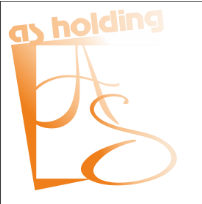 Исполнитель:Генеральный директорООО «АС-Холдинг»________________С.А. Соколовм.п.КритерииПоказателиИсточники информации и способы ее сбора 1.ОТКРЫТОСТЬ И ДОСТУПНОСТЬ ИНФОРМАЦИИ ОБ ОБРАЗОВАТЕЛЬНОЙ ОРГАНИЗАЦИИ1.1.Соответствие информации о деятельности образовательной организации, размещенной на общедоступных информационных ресурсах нормативным правовым актамАнализ информационных стендов в помещении образовательной организации и официальных сайтов организации.1.ОТКРЫТОСТЬ И ДОСТУПНОСТЬ ИНФОРМАЦИИ ОБ ОБРАЗОВАТЕЛЬНОЙ ОРГАНИЗАЦИИ1.2. Наличие на официальном сайте образовательной организации информация о дистанционных способах обратной связи и взаимодействия с получателями услуг и их функционированиеАнализ официальных сайтов организации.1.ОТКРЫТОСТЬ И ДОСТУПНОСТЬ ИНФОРМАЦИИ ОБ ОБРАЗОВАТЕЛЬНОЙ ОРГАНИЗАЦИИ1.3. Доля получателей услуг, удовлетворенных открытостью, полнотой и доступностью информации о деятельности образовательной организацииОпрос потребителей услуг для выявления их мнения о качестве услуг в соответствии с приказом Минтруда России от 30 октября 2018 г. № 675н, зарегистрирован в Минюсте России от 20 ноября 2018 г. № 52726.Рекомендуемый образец Анкеты для опроса получателей услуг, вопросы 2 и 4.2. КОМФОРТНОСТЬ УСЛОВИЙ ПРЕДОСТАВЛЕНИЯ УСЛУГ2.1. Обеспечение в образовательной организации комфортных условий для предоставления услуг Изучение условий в помещении образовательной организации.2. КОМФОРТНОСТЬ УСЛОВИЙ ПРЕДОСТАВЛЕНИЯ УСЛУГ2.2. Показатель не установлен – для итоговой оценки организации используется расчетная величинаРасчетная величина значения показателя2. КОМФОРТНОСТЬ УСЛОВИЙ ПРЕДОСТАВЛЕНИЯ УСЛУГ2.3. Доля получателей услуг удовлетворенных комфортностью предоставления услугОпрос потребителей услуг для выявления их мнения о качестве услуг в соответствии с приказом Минтруда России от 30 октября 2018 г. № 675н, зарегистрирован в Минюсте России от 20 ноября 2018 г. № 52726.Рекомендуемый образец Анкеты для опроса получателей услуг, вопрос 6.3. ДОСТУПНОСТЬ УСЛУГ ДЛЯ ИНВАЛИДОВ3.1. Оборудование помещений образовательной организации и прилегающей к ней территории с учетом доступности для инвалидовИзучение условий доступности организаций для инвалидов.3. ДОСТУПНОСТЬ УСЛУГ ДЛЯ ИНВАЛИДОВ3.2. Обеспечение в образовательной организации условий доступности, позволяющих инвалидам получать услуги наравне с другимиИзучение условий доступности услуг для инвалидов.3. ДОСТУПНОСТЬ УСЛУГ ДЛЯ ИНВАЛИДОВ3.3. Доля получателей услуг, удовлетворенных доступностью услуг для инвалидовОпрос потребителей услуг для выявления их мнения о качестве услуг в соответствии с приказом Минтруда России от 30 октября 2018 г. № 675н, зарегистрирован в Минюсте России от 20 ноября 2018 г. № 52726.Рекомендуемый образец Анкеты для опроса получателей услуг, вопрос 8.4. ДОБРОЖЕЛАТЕЛЬНОСТЬ, ВЕЖЛИВОСТЬ РАБОТНИКОВ ОРГАНИЗАЦИЙ4.1. Доля получателей услуг, удовлетворенных доброжелательностью, вежливостью работников образовательной организации, обеспечивающих первичный контакт и информирование получателя услуги при непосредственном обращении в организацию Опрос потребителей услуг для выявления их мнения о качестве услуг в соответствии с приказом Минтруда России от 30 октября 2018 г. № 675н, зарегистрирован в Минюсте России от 20 ноября 2018 г. № 52726.Рекомендуемый образец Анкеты для опроса получателей услуг, вопрос 9.4. ДОБРОЖЕЛАТЕЛЬНОСТЬ, ВЕЖЛИВОСТЬ РАБОТНИКОВ ОРГАНИЗАЦИЙ4.2. Доля получателей услуг, удовлетворенных доброжелательностью, вежливостью работников образовательной организации, обеспечивающих непосредственное оказание услуги при обращении в организацию Опрос потребителей услуг для выявления их мнения о качестве услуг в соответствии с приказом Минтруда России от 30 октября 2018 г. № 675н, зарегистрирован в Минюсте России от 20 ноября 2018 г. № 52726.Рекомендуемый образец Анкеты для опроса получателей услуг, вопрос 10.4. ДОБРОЖЕЛАТЕЛЬНОСТЬ, ВЕЖЛИВОСТЬ РАБОТНИКОВ ОРГАНИЗАЦИЙ4.3. Доля получателей услуг, удовлетворенных доброжелательностью, вежливостью работников образовательной организации при использовании дистанционных форм взаимодействияОпрос потребителей услуг для выявления их мнения о качестве услуг в соответствии с приказом Минтруда России от 30 октября 2018 г. № 675н, зарегистрирован в Минюсте России от 20 ноября 2018 г. № 52726.Рекомендуемый образец Анкеты для опроса получателей услуг, вопрос 12.5.УДОВЛЕТВОРЕННОСТЬ УСЛОВИЯМИ ОКАЗАНИЯ УСЛУГ5.1. Доля получателей услуг, которые готовы рекомендовать организацию социальной сферы родственникам и знакомымОпрос потребителей услуг для выявления их мнения о качестве услуг в соответствии с приказом Минтруда России от 30 октября 2018 г. № 675н, зарегистрирован в Минюсте России от 20 ноября 2018 г. № 52726.Рекомендуемый образец Анкеты для опроса получателей услуг, вопрос 13.5.УДОВЛЕТВОРЕННОСТЬ УСЛОВИЯМИ ОКАЗАНИЯ УСЛУГ5.2. Доля получателей услуг, удовлетворенных организационными условиями предоставления услуг– удовлетворенность графиком работы образовательной организации Опрос потребителей услуг для выявления их мнения о качестве услуг в соответствии с приказом Минтруда России от 30 октября 2018 г. № 675н, зарегистрирован в Минюсте России от 20 ноября 2018 г. № 52726.Рекомендуемый образец Анкеты для опроса получателей услуг, вопрос 14.5.УДОВЛЕТВОРЕННОСТЬ УСЛОВИЯМИ ОКАЗАНИЯ УСЛУГ5.3. Доля получателей услуг, удовлетворенных в целом условиями оказания услуг в образовательной организацииОпрос потребителей услуг для выявления их мнения о качестве услуг в соответствии с приказом Минтруда России от 30 октября 2018 г. № 675н, зарегистрирован в Минюсте России от 20 ноября 2018 г. № 52726.Рекомендуемый образец Анкеты для опроса получателей услуг, вопрос 15.№Показатели оценки качестваЗначи-мость пока-зателейПараметры показателя оценки качества, подлежащие оценкеИндикаторы параметров показателей оценки качестваЗначение параметров в баллахМакси-мальное значение показателей 1.1.Соответствие информации о деятельности образовательной организации, размещенной на общедоступных информационных ресурсах, ее содержанию и порядку (форме), установленным нормативными правовыми актами: - на информационных стендах в помещении образовательной организации; - на официальном сайте образовательной организации в сети «Интернет» (Пинф)0,31.1.1. Соответствие информации о деятельности образовательной организации, размещенной на информационных стендах в помещении образовательной организации, ее содержанию и порядку (форме), установленным нормативными правовыми актами- отсутствует информация о деятельности образовательной организации 0 баллов100 балловДля расчета формула (1.1)1.1.Соответствие информации о деятельности образовательной организации, размещенной на общедоступных информационных ресурсах, ее содержанию и порядку (форме), установленным нормативными правовыми актами: - на информационных стендах в помещении образовательной организации; - на официальном сайте образовательной организации в сети «Интернет» (Пинф)0,31.1.1. Соответствие информации о деятельности образовательной организации, размещенной на информационных стендах в помещении образовательной организации, ее содержанию и порядку (форме), установленным нормативными правовыми актами- объем информации (количество материалов/единиц информации), размещенной на информационных стендах в помещении организации по отношению к количеству материалов, размещение которых установлено нормативными правовыми актами (Истенд)1-100 баллов100 балловДля расчета формула (1.1)1.1.Соответствие информации о деятельности образовательной организации, размещенной на общедоступных информационных ресурсах, ее содержанию и порядку (форме), установленным нормативными правовыми актами: - на информационных стендах в помещении образовательной организации; - на официальном сайте образовательной организации в сети «Интернет» (Пинф)0,31.1.2. Соответствие информации о деятельности образовательной организации, размещенной на официальном сайте образовательной организации, ее содержанию и порядку (форме), установленным нормативными правовыми актами- отсутствует информация о деятельности образовательной организации на ее официальном сайте0 баллов100 балловДля расчета формула (1.1)1.1.Соответствие информации о деятельности образовательной организации, размещенной на общедоступных информационных ресурсах, ее содержанию и порядку (форме), установленным нормативными правовыми актами: - на информационных стендах в помещении образовательной организации; - на официальном сайте образовательной организации в сети «Интернет» (Пинф)0,31.1.2. Соответствие информации о деятельности образовательной организации, размещенной на официальном сайте образовательной организации, ее содержанию и порядку (форме), установленным нормативными правовыми актами- объем информации (количество материалов/единиц информации), размещенной на официальном сайте организации по отношению к количеству материалов, размещение которых установлено нормативными правовыми актами (Исайт)1-100 баллов100 балловДля расчета формула (1.1)Для сферы образования:гдеИстенд – объем информации (количество материалов/единиц информации), размещенной на информационных стендах в помещении организации;Исайт – объем информации (количество материалов/единиц информации), размещенной на официальном сайте образовательной организации в сети "Интернет» (далее – официальный сайт организации);Инорм – объем информации (количество материалов/единиц информации), размещение которой установлено нормативными правовыми актами, в случае, если требования к объему информации на стенде и сайте образовательной организации совпадают (в сфере культуры);Инорм-стенд – объем информации (количество материалов/единиц информации), размещение которой на стенде в помещении образовательной организации установлено нормативными правовыми актами;Инорм-сайт – объем информации (количество материалов/единиц информации), размещение которой на официальном сайте образовательной организации в сети «Интернет» установлено нормативными правовыми актами;Для сферы образования:гдеИстенд – объем информации (количество материалов/единиц информации), размещенной на информационных стендах в помещении организации;Исайт – объем информации (количество материалов/единиц информации), размещенной на официальном сайте образовательной организации в сети "Интернет» (далее – официальный сайт организации);Инорм – объем информации (количество материалов/единиц информации), размещение которой установлено нормативными правовыми актами, в случае, если требования к объему информации на стенде и сайте образовательной организации совпадают (в сфере культуры);Инорм-стенд – объем информации (количество материалов/единиц информации), размещение которой на стенде в помещении образовательной организации установлено нормативными правовыми актами;Инорм-сайт – объем информации (количество материалов/единиц информации), размещение которой на официальном сайте образовательной организации в сети «Интернет» установлено нормативными правовыми актами;Для сферы образования:гдеИстенд – объем информации (количество материалов/единиц информации), размещенной на информационных стендах в помещении организации;Исайт – объем информации (количество материалов/единиц информации), размещенной на официальном сайте образовательной организации в сети "Интернет» (далее – официальный сайт организации);Инорм – объем информации (количество материалов/единиц информации), размещение которой установлено нормативными правовыми актами, в случае, если требования к объему информации на стенде и сайте образовательной организации совпадают (в сфере культуры);Инорм-стенд – объем информации (количество материалов/единиц информации), размещение которой на стенде в помещении образовательной организации установлено нормативными правовыми актами;Инорм-сайт – объем информации (количество материалов/единиц информации), размещение которой на официальном сайте образовательной организации в сети «Интернет» установлено нормативными правовыми актами;Для сферы образования:гдеИстенд – объем информации (количество материалов/единиц информации), размещенной на информационных стендах в помещении организации;Исайт – объем информации (количество материалов/единиц информации), размещенной на официальном сайте образовательной организации в сети "Интернет» (далее – официальный сайт организации);Инорм – объем информации (количество материалов/единиц информации), размещение которой установлено нормативными правовыми актами, в случае, если требования к объему информации на стенде и сайте образовательной организации совпадают (в сфере культуры);Инорм-стенд – объем информации (количество материалов/единиц информации), размещение которой на стенде в помещении образовательной организации установлено нормативными правовыми актами;Инорм-сайт – объем информации (количество материалов/единиц информации), размещение которой на официальном сайте образовательной организации в сети «Интернет» установлено нормативными правовыми актами;Для сферы образования:гдеИстенд – объем информации (количество материалов/единиц информации), размещенной на информационных стендах в помещении организации;Исайт – объем информации (количество материалов/единиц информации), размещенной на официальном сайте образовательной организации в сети "Интернет» (далее – официальный сайт организации);Инорм – объем информации (количество материалов/единиц информации), размещение которой установлено нормативными правовыми актами, в случае, если требования к объему информации на стенде и сайте образовательной организации совпадают (в сфере культуры);Инорм-стенд – объем информации (количество материалов/единиц информации), размещение которой на стенде в помещении образовательной организации установлено нормативными правовыми актами;Инорм-сайт – объем информации (количество материалов/единиц информации), размещение которой на официальном сайте образовательной организации в сети «Интернет» установлено нормативными правовыми актами;Для сферы образования:гдеИстенд – объем информации (количество материалов/единиц информации), размещенной на информационных стендах в помещении организации;Исайт – объем информации (количество материалов/единиц информации), размещенной на официальном сайте образовательной организации в сети "Интернет» (далее – официальный сайт организации);Инорм – объем информации (количество материалов/единиц информации), размещение которой установлено нормативными правовыми актами, в случае, если требования к объему информации на стенде и сайте образовательной организации совпадают (в сфере культуры);Инорм-стенд – объем информации (количество материалов/единиц информации), размещение которой на стенде в помещении образовательной организации установлено нормативными правовыми актами;Инорм-сайт – объем информации (количество материалов/единиц информации), размещение которой на официальном сайте образовательной организации в сети «Интернет» установлено нормативными правовыми актами;Для сферы образования:гдеИстенд – объем информации (количество материалов/единиц информации), размещенной на информационных стендах в помещении организации;Исайт – объем информации (количество материалов/единиц информации), размещенной на официальном сайте образовательной организации в сети "Интернет» (далее – официальный сайт организации);Инорм – объем информации (количество материалов/единиц информации), размещение которой установлено нормативными правовыми актами, в случае, если требования к объему информации на стенде и сайте образовательной организации совпадают (в сфере культуры);Инорм-стенд – объем информации (количество материалов/единиц информации), размещение которой на стенде в помещении образовательной организации установлено нормативными правовыми актами;Инорм-сайт – объем информации (количество материалов/единиц информации), размещение которой на официальном сайте образовательной организации в сети «Интернет» установлено нормативными правовыми актами;№Показатели оценки качестваЗначи-мость пока-зателейПараметры показателя оценки качества, подлежащие оценкеИндикаторы параметров показателей оценки качестваЗначение параметров в баллахМакси-мальное значение показателей 1.2.Наличие на официальном сайте образовательной организации информации о дистанционных способах обратной связи и взаимодействия с получателями услуг и их функционирование:- абонентского номера телефона;- адреса электронной почты;- электронных сервисов (для подачи электронного обращения (жалобы, предложения), получения консультации по оказываемым услугам и иных.);- раздела официального сайта «Часто задаваемые вопросы»;- технической возможности выражения получателем услуг мнения о качестве условий оказания услуг образовательной организацией (наличие анкеты для опроса граждан или гиперссылки на нее) (Пдист)0,31.2.1. Наличие на официальном сайте образовательной организации информации о дистанционных способах взаимодействия с получателями услуг и их функционирование:1) абонентского номера телефона;2) адрес электронной почты;3) электронных сервисов (для подачи электронного обращения (жалобы, предложения), получения консультации по оказываемым услугам и иных);-4) раздела официального сайта «Часто задаваемые вопросы»;-5) технической возможности выражения получателем услуг мнения о качестве условий оказания услуг образовательной организацией (наличие анкеты для опроса граждан или гиперссылки на нее);6) иного дистанционного способа взаимодействия.- отсутствуют или не функционируют дистанционные способы взаимодействия0 баллов100 балловДля расчета формула (1.2)1.2.Наличие на официальном сайте образовательной организации информации о дистанционных способах обратной связи и взаимодействия с получателями услуг и их функционирование:- абонентского номера телефона;- адреса электронной почты;- электронных сервисов (для подачи электронного обращения (жалобы, предложения), получения консультации по оказываемым услугам и иных.);- раздела официального сайта «Часто задаваемые вопросы»;- технической возможности выражения получателем услуг мнения о качестве условий оказания услуг образовательной организацией (наличие анкеты для опроса граждан или гиперссылки на нее) (Пдист)0,31.2.1. Наличие на официальном сайте образовательной организации информации о дистанционных способах взаимодействия с получателями услуг и их функционирование:1) абонентского номера телефона;2) адрес электронной почты;3) электронных сервисов (для подачи электронного обращения (жалобы, предложения), получения консультации по оказываемым услугам и иных);-4) раздела официального сайта «Часто задаваемые вопросы»;-5) технической возможности выражения получателем услуг мнения о качестве условий оказания услуг образовательной организацией (наличие анкеты для опроса граждан или гиперссылки на нее);6) иного дистанционного способа взаимодействия.- количество функционирующих дистанционных способов взаимодействия (от одного до трех способов включительно) (Сдист)по 30 баллов за каждый способ (Тдист)100 балловДля расчета формула (1.2)1.2.Наличие на официальном сайте образовательной организации информации о дистанционных способах обратной связи и взаимодействия с получателями услуг и их функционирование:- абонентского номера телефона;- адреса электронной почты;- электронных сервисов (для подачи электронного обращения (жалобы, предложения), получения консультации по оказываемым услугам и иных.);- раздела официального сайта «Часто задаваемые вопросы»;- технической возможности выражения получателем услуг мнения о качестве условий оказания услуг образовательной организацией (наличие анкеты для опроса граждан или гиперссылки на нее) (Пдист)0,31.2.1. Наличие на официальном сайте образовательной организации информации о дистанционных способах взаимодействия с получателями услуг и их функционирование:1) абонентского номера телефона;2) адрес электронной почты;3) электронных сервисов (для подачи электронного обращения (жалобы, предложения), получения консультации по оказываемым услугам и иных);-4) раздела официального сайта «Часто задаваемые вопросы»;-5) технической возможности выражения получателем услуг мнения о качестве условий оказания услуг образовательной организацией (наличие анкеты для опроса граждан или гиперссылки на нее);6) иного дистанционного способа взаимодействия.- в наличии и функционируют более трех дистанционных способов взаимодействия100 баллов100 балловДля расчета формула (1.2)Пдист = Тдист × Сдист,			(1.2)гдеТдист – количество баллов за каждый дистанционный способ взаимодействия с получателями услуг (по 30 баллов за каждый способ); Сдист – количество функционирующих дистанционных способов взаимодействия с получателями услуг, информация о которых размещена на официальном сайте образовательной организации.При наличии и функционировании более трех дистанционных способов взаимодействия с получателями услуг показатель оценки качества принимает значение 100 баллов.Пример расчета значения показателя 1.2.Вариант 1На сайте организации имеется информация о следующих двух дистанционных способах взаимодействия и все они функционируют:1) номере телефона (по указанному номеру отвечает сотрудник организации и предоставляет ответы на вопросы получателя услуг);2) техническая возможность выражения мнения гражданина (на сайте организации размещена анкета, ее можно заполнить)Расчет по варианту 1 (30баллов х 2способа) = 60 балловВариант 2На сайте организации имеется информация о следующих трех дистанционных способах взаимодействия и все они функционируют:1) номере телефона (по указанному номеру отвечает сотрудник организации и предоставляет ответы на вопросы получателя услуг);2) адресе электронной почты (можно отправить сообщение и получить информацию о его прочтении и ответе);3) техническая возможность выражения мнения гражданина (на сайте организации размещена анкета, ее можно заполнить)Расчет по варианту 2 (30баллов Х 3способа) = 90 балловВариант 3На сайте организации имеется информация о следующих пять дистанционных способов взаимодействия и все они функционируют:1) номере телефона (по указанному номеру отвечает сотрудник организации и предоставляет ответы на вопросы получателя услуг);2) адресе электронной почты (можно отправить сообщение и получить информацию о его прочтении и ответе);3) электронных сервисов (для подачи электронного обращения (жалобы, предложения), получения консультации по оказываемым услугам и иных);4) раздела официального сайта «Часто задаваемые вопросы»;5) техническая возможность выражения мнения гражданина (на сайте организации размещена анкета, ее можно заполнить);Расчет по варианту 3 100 баллов (так как в наличии более трех способов дистанционного взаимодействия)Пдист = Тдист × Сдист,			(1.2)гдеТдист – количество баллов за каждый дистанционный способ взаимодействия с получателями услуг (по 30 баллов за каждый способ); Сдист – количество функционирующих дистанционных способов взаимодействия с получателями услуг, информация о которых размещена на официальном сайте образовательной организации.При наличии и функционировании более трех дистанционных способов взаимодействия с получателями услуг показатель оценки качества принимает значение 100 баллов.Пример расчета значения показателя 1.2.Вариант 1На сайте организации имеется информация о следующих двух дистанционных способах взаимодействия и все они функционируют:1) номере телефона (по указанному номеру отвечает сотрудник организации и предоставляет ответы на вопросы получателя услуг);2) техническая возможность выражения мнения гражданина (на сайте организации размещена анкета, ее можно заполнить)Расчет по варианту 1 (30баллов х 2способа) = 60 балловВариант 2На сайте организации имеется информация о следующих трех дистанционных способах взаимодействия и все они функционируют:1) номере телефона (по указанному номеру отвечает сотрудник организации и предоставляет ответы на вопросы получателя услуг);2) адресе электронной почты (можно отправить сообщение и получить информацию о его прочтении и ответе);3) техническая возможность выражения мнения гражданина (на сайте организации размещена анкета, ее можно заполнить)Расчет по варианту 2 (30баллов Х 3способа) = 90 балловВариант 3На сайте организации имеется информация о следующих пять дистанционных способов взаимодействия и все они функционируют:1) номере телефона (по указанному номеру отвечает сотрудник организации и предоставляет ответы на вопросы получателя услуг);2) адресе электронной почты (можно отправить сообщение и получить информацию о его прочтении и ответе);3) электронных сервисов (для подачи электронного обращения (жалобы, предложения), получения консультации по оказываемым услугам и иных);4) раздела официального сайта «Часто задаваемые вопросы»;5) техническая возможность выражения мнения гражданина (на сайте организации размещена анкета, ее можно заполнить);Расчет по варианту 3 100 баллов (так как в наличии более трех способов дистанционного взаимодействия)Пдист = Тдист × Сдист,			(1.2)гдеТдист – количество баллов за каждый дистанционный способ взаимодействия с получателями услуг (по 30 баллов за каждый способ); Сдист – количество функционирующих дистанционных способов взаимодействия с получателями услуг, информация о которых размещена на официальном сайте образовательной организации.При наличии и функционировании более трех дистанционных способов взаимодействия с получателями услуг показатель оценки качества принимает значение 100 баллов.Пример расчета значения показателя 1.2.Вариант 1На сайте организации имеется информация о следующих двух дистанционных способах взаимодействия и все они функционируют:1) номере телефона (по указанному номеру отвечает сотрудник организации и предоставляет ответы на вопросы получателя услуг);2) техническая возможность выражения мнения гражданина (на сайте организации размещена анкета, ее можно заполнить)Расчет по варианту 1 (30баллов х 2способа) = 60 балловВариант 2На сайте организации имеется информация о следующих трех дистанционных способах взаимодействия и все они функционируют:1) номере телефона (по указанному номеру отвечает сотрудник организации и предоставляет ответы на вопросы получателя услуг);2) адресе электронной почты (можно отправить сообщение и получить информацию о его прочтении и ответе);3) техническая возможность выражения мнения гражданина (на сайте организации размещена анкета, ее можно заполнить)Расчет по варианту 2 (30баллов Х 3способа) = 90 балловВариант 3На сайте организации имеется информация о следующих пять дистанционных способов взаимодействия и все они функционируют:1) номере телефона (по указанному номеру отвечает сотрудник организации и предоставляет ответы на вопросы получателя услуг);2) адресе электронной почты (можно отправить сообщение и получить информацию о его прочтении и ответе);3) электронных сервисов (для подачи электронного обращения (жалобы, предложения), получения консультации по оказываемым услугам и иных);4) раздела официального сайта «Часто задаваемые вопросы»;5) техническая возможность выражения мнения гражданина (на сайте организации размещена анкета, ее можно заполнить);Расчет по варианту 3 100 баллов (так как в наличии более трех способов дистанционного взаимодействия)Пдист = Тдист × Сдист,			(1.2)гдеТдист – количество баллов за каждый дистанционный способ взаимодействия с получателями услуг (по 30 баллов за каждый способ); Сдист – количество функционирующих дистанционных способов взаимодействия с получателями услуг, информация о которых размещена на официальном сайте образовательной организации.При наличии и функционировании более трех дистанционных способов взаимодействия с получателями услуг показатель оценки качества принимает значение 100 баллов.Пример расчета значения показателя 1.2.Вариант 1На сайте организации имеется информация о следующих двух дистанционных способах взаимодействия и все они функционируют:1) номере телефона (по указанному номеру отвечает сотрудник организации и предоставляет ответы на вопросы получателя услуг);2) техническая возможность выражения мнения гражданина (на сайте организации размещена анкета, ее можно заполнить)Расчет по варианту 1 (30баллов х 2способа) = 60 балловВариант 2На сайте организации имеется информация о следующих трех дистанционных способах взаимодействия и все они функционируют:1) номере телефона (по указанному номеру отвечает сотрудник организации и предоставляет ответы на вопросы получателя услуг);2) адресе электронной почты (можно отправить сообщение и получить информацию о его прочтении и ответе);3) техническая возможность выражения мнения гражданина (на сайте организации размещена анкета, ее можно заполнить)Расчет по варианту 2 (30баллов Х 3способа) = 90 балловВариант 3На сайте организации имеется информация о следующих пять дистанционных способов взаимодействия и все они функционируют:1) номере телефона (по указанному номеру отвечает сотрудник организации и предоставляет ответы на вопросы получателя услуг);2) адресе электронной почты (можно отправить сообщение и получить информацию о его прочтении и ответе);3) электронных сервисов (для подачи электронного обращения (жалобы, предложения), получения консультации по оказываемым услугам и иных);4) раздела официального сайта «Часто задаваемые вопросы»;5) техническая возможность выражения мнения гражданина (на сайте организации размещена анкета, ее можно заполнить);Расчет по варианту 3 100 баллов (так как в наличии более трех способов дистанционного взаимодействия)Пдист = Тдист × Сдист,			(1.2)гдеТдист – количество баллов за каждый дистанционный способ взаимодействия с получателями услуг (по 30 баллов за каждый способ); Сдист – количество функционирующих дистанционных способов взаимодействия с получателями услуг, информация о которых размещена на официальном сайте образовательной организации.При наличии и функционировании более трех дистанционных способов взаимодействия с получателями услуг показатель оценки качества принимает значение 100 баллов.Пример расчета значения показателя 1.2.Вариант 1На сайте организации имеется информация о следующих двух дистанционных способах взаимодействия и все они функционируют:1) номере телефона (по указанному номеру отвечает сотрудник организации и предоставляет ответы на вопросы получателя услуг);2) техническая возможность выражения мнения гражданина (на сайте организации размещена анкета, ее можно заполнить)Расчет по варианту 1 (30баллов х 2способа) = 60 балловВариант 2На сайте организации имеется информация о следующих трех дистанционных способах взаимодействия и все они функционируют:1) номере телефона (по указанному номеру отвечает сотрудник организации и предоставляет ответы на вопросы получателя услуг);2) адресе электронной почты (можно отправить сообщение и получить информацию о его прочтении и ответе);3) техническая возможность выражения мнения гражданина (на сайте организации размещена анкета, ее можно заполнить)Расчет по варианту 2 (30баллов Х 3способа) = 90 балловВариант 3На сайте организации имеется информация о следующих пять дистанционных способов взаимодействия и все они функционируют:1) номере телефона (по указанному номеру отвечает сотрудник организации и предоставляет ответы на вопросы получателя услуг);2) адресе электронной почты (можно отправить сообщение и получить информацию о его прочтении и ответе);3) электронных сервисов (для подачи электронного обращения (жалобы, предложения), получения консультации по оказываемым услугам и иных);4) раздела официального сайта «Часто задаваемые вопросы»;5) техническая возможность выражения мнения гражданина (на сайте организации размещена анкета, ее можно заполнить);Расчет по варианту 3 100 баллов (так как в наличии более трех способов дистанционного взаимодействия)Пдист = Тдист × Сдист,			(1.2)гдеТдист – количество баллов за каждый дистанционный способ взаимодействия с получателями услуг (по 30 баллов за каждый способ); Сдист – количество функционирующих дистанционных способов взаимодействия с получателями услуг, информация о которых размещена на официальном сайте образовательной организации.При наличии и функционировании более трех дистанционных способов взаимодействия с получателями услуг показатель оценки качества принимает значение 100 баллов.Пример расчета значения показателя 1.2.Вариант 1На сайте организации имеется информация о следующих двух дистанционных способах взаимодействия и все они функционируют:1) номере телефона (по указанному номеру отвечает сотрудник организации и предоставляет ответы на вопросы получателя услуг);2) техническая возможность выражения мнения гражданина (на сайте организации размещена анкета, ее можно заполнить)Расчет по варианту 1 (30баллов х 2способа) = 60 балловВариант 2На сайте организации имеется информация о следующих трех дистанционных способах взаимодействия и все они функционируют:1) номере телефона (по указанному номеру отвечает сотрудник организации и предоставляет ответы на вопросы получателя услуг);2) адресе электронной почты (можно отправить сообщение и получить информацию о его прочтении и ответе);3) техническая возможность выражения мнения гражданина (на сайте организации размещена анкета, ее можно заполнить)Расчет по варианту 2 (30баллов Х 3способа) = 90 балловВариант 3На сайте организации имеется информация о следующих пять дистанционных способов взаимодействия и все они функционируют:1) номере телефона (по указанному номеру отвечает сотрудник организации и предоставляет ответы на вопросы получателя услуг);2) адресе электронной почты (можно отправить сообщение и получить информацию о его прочтении и ответе);3) электронных сервисов (для подачи электронного обращения (жалобы, предложения), получения консультации по оказываемым услугам и иных);4) раздела официального сайта «Часто задаваемые вопросы»;5) техническая возможность выражения мнения гражданина (на сайте организации размещена анкета, ее можно заполнить);Расчет по варианту 3 100 баллов (так как в наличии более трех способов дистанционного взаимодействия)Пдист = Тдист × Сдист,			(1.2)гдеТдист – количество баллов за каждый дистанционный способ взаимодействия с получателями услуг (по 30 баллов за каждый способ); Сдист – количество функционирующих дистанционных способов взаимодействия с получателями услуг, информация о которых размещена на официальном сайте образовательной организации.При наличии и функционировании более трех дистанционных способов взаимодействия с получателями услуг показатель оценки качества принимает значение 100 баллов.Пример расчета значения показателя 1.2.Вариант 1На сайте организации имеется информация о следующих двух дистанционных способах взаимодействия и все они функционируют:1) номере телефона (по указанному номеру отвечает сотрудник организации и предоставляет ответы на вопросы получателя услуг);2) техническая возможность выражения мнения гражданина (на сайте организации размещена анкета, ее можно заполнить)Расчет по варианту 1 (30баллов х 2способа) = 60 балловВариант 2На сайте организации имеется информация о следующих трех дистанционных способах взаимодействия и все они функционируют:1) номере телефона (по указанному номеру отвечает сотрудник организации и предоставляет ответы на вопросы получателя услуг);2) адресе электронной почты (можно отправить сообщение и получить информацию о его прочтении и ответе);3) техническая возможность выражения мнения гражданина (на сайте организации размещена анкета, ее можно заполнить)Расчет по варианту 2 (30баллов Х 3способа) = 90 балловВариант 3На сайте организации имеется информация о следующих пять дистанционных способов взаимодействия и все они функционируют:1) номере телефона (по указанному номеру отвечает сотрудник организации и предоставляет ответы на вопросы получателя услуг);2) адресе электронной почты (можно отправить сообщение и получить информацию о его прочтении и ответе);3) электронных сервисов (для подачи электронного обращения (жалобы, предложения), получения консультации по оказываемым услугам и иных);4) раздела официального сайта «Часто задаваемые вопросы»;5) техническая возможность выражения мнения гражданина (на сайте организации размещена анкета, ее можно заполнить);Расчет по варианту 3 100 баллов (так как в наличии более трех способов дистанционного взаимодействия)№Показатели оценки качестваЗначи-мость пока-зателейПараметры показателя оценки качества, подлежащие оценкеИндикаторы параметров показателей оценки качестваЗначение параметров в баллахМакси-мальное значение показателей в баллах1.3.Доля получателей услуг, удовлетворенных открытостью, полнотой и доступностью информации о деятельности образовательной организации, размещенной на информационных стендах в помещении образовательной организации, на официальном сайте образовательной организации в сети «Интернет» (Поткруд) (в % от общего числа опрошенных получателей услуг (Чобщ)). 0,41.3.1.Удовлетворенность качеством, полнотой и доступностью информации о деятельности образовательной организации, размещенной на информационных стендах в помещении образовательной организациичисло получателей услуг, удовлетворенных качеством, полнотой и доступностью информации о деятельности образовательной организации, размещенной на информационных стендах в помещении образовательной организации по отношению к числу опрошенных получателей услуг, ответивших на соответствующий вопрос анкеты (Устенд)0-100 баллов100 балловДля расчета формула (1.3)1.3.Доля получателей услуг, удовлетворенных открытостью, полнотой и доступностью информации о деятельности образовательной организации, размещенной на информационных стендах в помещении образовательной организации, на официальном сайте образовательной организации в сети «Интернет» (Поткруд) (в % от общего числа опрошенных получателей услуг (Чобщ)). 0,41.3.2. Удовлетворенность качеством, полнотой и доступностью информации о деятельности образовательной организации, размещенной на официальном сайте образовательной организации в сети «Интернет»число получателей услуг, удовлетворенных качеством, полнотой и доступностью информации о деятельности образовательной организации, размещенной на официальном сайте образовательной организации по отношению к числу опрошенных получателей услуг, ответивших на соответствующий вопрос анкеты (Усайт)0-100 баллов100 балловДля расчета формула (1.3)где:Устенд - число получателей услуг, удовлетворенных открытостью, полнотой и доступностью информации, размещенной на информационных стендах в помещении образовательной организации;Усайт - число получателей услуг, удовлетворенных открытостью, полнотой и доступностью информации, размещенной на официальном сайте организации;Чобщ - общее число опрошенных получателей услуг.Пример расчета значения показателя 1.3.Вариант 1.Число опрошенных граждан, ответивших на вопрос 2 Анкеты Из них число получателей услуг, удовлетворенных открытостью, полнотой и доступностью информации, размещенной на информационных стендах в помещении организации – 200 чел.Число опрошенных граждан, ответивших на вопрос 4 Анкеты Из них число получателей услуг, удовлетворенных открытостью, полнотой и доступностью информации, размещенной на официальном сайте организации 330 чел.;Расчет по варианту 1 (200+330) : (2 х 450) х100 = 530 : 900 х 100 = 0,5889 х 100=58,9 = 59 баллов (результат округляется до целого числа).Вариант 2 Число опрошенных граждан, ответивших на вопрос 2 Анкеты Из них число получателей услуг, удовлетворенных открытостью, полнотой и доступностью информации, размещенной на информационных стендах в помещении организации – 170 чел.Число опрошенных граждан, ответивших на вопрос 4 Анкеты Из них число получателей услуг, удовлетворенных открытостью, полнотой и доступностью информации, размещенной на официальном сайте организации 320 чел.;Расчет по варианту 2 (170+ 320) : (450+560) х 100 = (490 : 1010) х 100 = 0,4851 х 100= 48,51 = 48 баллов (результат округляется до целого числа)где:Устенд - число получателей услуг, удовлетворенных открытостью, полнотой и доступностью информации, размещенной на информационных стендах в помещении образовательной организации;Усайт - число получателей услуг, удовлетворенных открытостью, полнотой и доступностью информации, размещенной на официальном сайте организации;Чобщ - общее число опрошенных получателей услуг.Пример расчета значения показателя 1.3.Вариант 1.Число опрошенных граждан, ответивших на вопрос 2 Анкеты Из них число получателей услуг, удовлетворенных открытостью, полнотой и доступностью информации, размещенной на информационных стендах в помещении организации – 200 чел.Число опрошенных граждан, ответивших на вопрос 4 Анкеты Из них число получателей услуг, удовлетворенных открытостью, полнотой и доступностью информации, размещенной на официальном сайте организации 330 чел.;Расчет по варианту 1 (200+330) : (2 х 450) х100 = 530 : 900 х 100 = 0,5889 х 100=58,9 = 59 баллов (результат округляется до целого числа).Вариант 2 Число опрошенных граждан, ответивших на вопрос 2 Анкеты Из них число получателей услуг, удовлетворенных открытостью, полнотой и доступностью информации, размещенной на информационных стендах в помещении организации – 170 чел.Число опрошенных граждан, ответивших на вопрос 4 Анкеты Из них число получателей услуг, удовлетворенных открытостью, полнотой и доступностью информации, размещенной на официальном сайте организации 320 чел.;Расчет по варианту 2 (170+ 320) : (450+560) х 100 = (490 : 1010) х 100 = 0,4851 х 100= 48,51 = 48 баллов (результат округляется до целого числа)где:Устенд - число получателей услуг, удовлетворенных открытостью, полнотой и доступностью информации, размещенной на информационных стендах в помещении образовательной организации;Усайт - число получателей услуг, удовлетворенных открытостью, полнотой и доступностью информации, размещенной на официальном сайте организации;Чобщ - общее число опрошенных получателей услуг.Пример расчета значения показателя 1.3.Вариант 1.Число опрошенных граждан, ответивших на вопрос 2 Анкеты Из них число получателей услуг, удовлетворенных открытостью, полнотой и доступностью информации, размещенной на информационных стендах в помещении организации – 200 чел.Число опрошенных граждан, ответивших на вопрос 4 Анкеты Из них число получателей услуг, удовлетворенных открытостью, полнотой и доступностью информации, размещенной на официальном сайте организации 330 чел.;Расчет по варианту 1 (200+330) : (2 х 450) х100 = 530 : 900 х 100 = 0,5889 х 100=58,9 = 59 баллов (результат округляется до целого числа).Вариант 2 Число опрошенных граждан, ответивших на вопрос 2 Анкеты Из них число получателей услуг, удовлетворенных открытостью, полнотой и доступностью информации, размещенной на информационных стендах в помещении организации – 170 чел.Число опрошенных граждан, ответивших на вопрос 4 Анкеты Из них число получателей услуг, удовлетворенных открытостью, полнотой и доступностью информации, размещенной на официальном сайте организации 320 чел.;Расчет по варианту 2 (170+ 320) : (450+560) х 100 = (490 : 1010) х 100 = 0,4851 х 100= 48,51 = 48 баллов (результат округляется до целого числа)где:Устенд - число получателей услуг, удовлетворенных открытостью, полнотой и доступностью информации, размещенной на информационных стендах в помещении образовательной организации;Усайт - число получателей услуг, удовлетворенных открытостью, полнотой и доступностью информации, размещенной на официальном сайте организации;Чобщ - общее число опрошенных получателей услуг.Пример расчета значения показателя 1.3.Вариант 1.Число опрошенных граждан, ответивших на вопрос 2 Анкеты Из них число получателей услуг, удовлетворенных открытостью, полнотой и доступностью информации, размещенной на информационных стендах в помещении организации – 200 чел.Число опрошенных граждан, ответивших на вопрос 4 Анкеты Из них число получателей услуг, удовлетворенных открытостью, полнотой и доступностью информации, размещенной на официальном сайте организации 330 чел.;Расчет по варианту 1 (200+330) : (2 х 450) х100 = 530 : 900 х 100 = 0,5889 х 100=58,9 = 59 баллов (результат округляется до целого числа).Вариант 2 Число опрошенных граждан, ответивших на вопрос 2 Анкеты Из них число получателей услуг, удовлетворенных открытостью, полнотой и доступностью информации, размещенной на информационных стендах в помещении организации – 170 чел.Число опрошенных граждан, ответивших на вопрос 4 Анкеты Из них число получателей услуг, удовлетворенных открытостью, полнотой и доступностью информации, размещенной на официальном сайте организации 320 чел.;Расчет по варианту 2 (170+ 320) : (450+560) х 100 = (490 : 1010) х 100 = 0,4851 х 100= 48,51 = 48 баллов (результат округляется до целого числа)Итого по критерию 1 «Открытость и доступность информации об образовательной организации» (К1)К1=(0,3×Пинф + 0,3×Пдист + 0,4× Поткруд) Рассчитывается с учетом значимость каждого показателя, характеризующего данный критерий100 балловПример расчета значения критерия 1 (по значениям показателей в варианте 1)(0,3 х 50) + (0,3 х 60) + (0,4 х 59)= 15 + 18 + 23,6 = 56,6 = 57 баллов (результат округляется до целого числа)Пример расчета значения критерия 1 (по значениям показателей в варианте 1)(0,3 х 50) + (0,3 х 60) + (0,4 х 59)= 15 + 18 + 23,6 = 56,6 = 57 баллов (результат округляется до целого числа)Пример расчета значения критерия 1 (по значениям показателей в варианте 1)(0,3 х 50) + (0,3 х 60) + (0,4 х 59)= 15 + 18 + 23,6 = 56,6 = 57 баллов (результат округляется до целого числа)Пример расчета значения критерия 1 (по значениям показателей в варианте 1)(0,3 х 50) + (0,3 х 60) + (0,4 х 59)= 15 + 18 + 23,6 = 56,6 = 57 баллов (результат округляется до целого числа)№Показатели оценки качестваЗначи-мость пока-зателейПараметры показателя оценки качества, подлежащие оценкеИндикаторы параметров показателей оценки качестваЗначение параметров в баллахМакси-мальное значение показателей 2.1.Обеспечение в образовательной организации комфортных условий для предоставления услуг (перечень параметров комфортных условий устанавливается в ведомственном нормативном акте уполномоченного федерального органа исполнительной власти об утверждении показателей независимой оценки качества) (Пкомф.усл)0,32.1.1. Наличие комфортных условий для предоставления услуг, например:1) наличие комфортной зоны отдыха (ожидания) оборудованной соответствующей мебелью;2) наличие и понятность навигации внутри образовательной организации; 3) наличие и доступность питьевой воды;4) наличие и доступность санитарно-гигиенических помещений;5) санитарное состояние помещений образовательной организации;6) транспортная доступность (возможность доехать до образовательной организации на общественном транспорте, наличие парковки);7) доступность записи на получение услуги (по телефону, на официальном сайте образовательной организации в сети «Интернет», посредством Единого портала государственных и муниципальных услуг, при личном посещении в регистратуре или у специалиста образовательной организации); 8) иные параметры комфортных условий, установленные ведомственным нормативным актом уполномоченного федерального органа исполнительной власти- отсутствуют комфортные условия0 баллов100 балловДля расчета формула (2.1)2.1.Обеспечение в образовательной организации комфортных условий для предоставления услуг (перечень параметров комфортных условий устанавливается в ведомственном нормативном акте уполномоченного федерального органа исполнительной власти об утверждении показателей независимой оценки качества) (Пкомф.усл)0,32.1.1. Наличие комфортных условий для предоставления услуг, например:1) наличие комфортной зоны отдыха (ожидания) оборудованной соответствующей мебелью;2) наличие и понятность навигации внутри образовательной организации; 3) наличие и доступность питьевой воды;4) наличие и доступность санитарно-гигиенических помещений;5) санитарное состояние помещений образовательной организации;6) транспортная доступность (возможность доехать до образовательной организации на общественном транспорте, наличие парковки);7) доступность записи на получение услуги (по телефону, на официальном сайте образовательной организации в сети «Интернет», посредством Единого портала государственных и муниципальных услуг, при личном посещении в регистратуре или у специалиста образовательной организации); 8) иные параметры комфортных условий, установленные ведомственным нормативным актом уполномоченного федерального органа исполнительной власти- количество комфортных условий для предоставления услуг (от одного до четырех включительно) (Скомф,)по 20 баллов за каждое условие (Ткомф) 100 балловДля расчета формула (2.1)2.1.Обеспечение в образовательной организации комфортных условий для предоставления услуг (перечень параметров комфортных условий устанавливается в ведомственном нормативном акте уполномоченного федерального органа исполнительной власти об утверждении показателей независимой оценки качества) (Пкомф.усл)0,32.1.1. Наличие комфортных условий для предоставления услуг, например:1) наличие комфортной зоны отдыха (ожидания) оборудованной соответствующей мебелью;2) наличие и понятность навигации внутри образовательной организации; 3) наличие и доступность питьевой воды;4) наличие и доступность санитарно-гигиенических помещений;5) санитарное состояние помещений образовательной организации;6) транспортная доступность (возможность доехать до образовательной организации на общественном транспорте, наличие парковки);7) доступность записи на получение услуги (по телефону, на официальном сайте образовательной организации в сети «Интернет», посредством Единого портала государственных и муниципальных услуг, при личном посещении в регистратуре или у специалиста образовательной организации); 8) иные параметры комфортных условий, установленные ведомственным нормативным актом уполномоченного федерального органа исполнительной власти- наличие пяти и более комфортных условий для предоставления услуг100 баллов100 балловДля расчета формула (2.1)Пкомф.усл = Ткомф×Скомф,					(2.1)где:Ткомф– количество баллов за каждое комфортное условие предоставления услуг (по 20 баллов за каждое комфортное условие)Скомф – количество комфортных условий предоставления услуг.При наличии пяти и более комфортных условий предоставления услуг показатель оценки качества (Пкомф.усл) принимает значение 100 балловПример расчета значения показателя 2.1.Вариант 1.В образовательной организации в наличии три условия комфортной среды:1) наличие комфортной зоны отдыха (ожидания) оборудованной соответствующей мебелью;2) наличие и понятность навигации внутри образовательной организации; 3) наличие и доступность питьевой воды.Расчет по варианту 1 Пкомф.усл = 20 баллов х 3 условия = 60 балловВариант 2.В образовательной организации в наличии пять условий комфортной среды:1) наличие комфортной зоны отдыха (ожидания) оборудованной соответствующей мебелью;2) наличие и понятность навигации внутри образовательной организации; 3) наличие и доступность питьевой воды.4) наличие и доступность санитарно-гигиенических помещений;5) санитарное состояние помещений образовательной организации.Расчет по варианту 2 Пкомф.усл = 20 баллов х 5 условий = 100 балловВариант 3.В ообразовательной рганизации в наличии шесть условий комфортной среды:1) наличие комфортной зоны отдыха (ожидания) оборудованной соответствующей мебелью;2) наличие и понятность навигации внутри образовательной организации; 3) наличие и доступность питьевой воды.4) наличие и доступность санитарно-гигиенических помещений;5) санитарное состояние помещений образовательной организации6) транспортная доступность (возможность доехать до образовательной организации на общественном транспорте, наличие парковки).Расчет по варианту 3 Пкомф.усл = 100 баллов (так как в наличии более пяти условий комфортной среды)Пкомф.усл = Ткомф×Скомф,					(2.1)где:Ткомф– количество баллов за каждое комфортное условие предоставления услуг (по 20 баллов за каждое комфортное условие)Скомф – количество комфортных условий предоставления услуг.При наличии пяти и более комфортных условий предоставления услуг показатель оценки качества (Пкомф.усл) принимает значение 100 балловПример расчета значения показателя 2.1.Вариант 1.В образовательной организации в наличии три условия комфортной среды:1) наличие комфортной зоны отдыха (ожидания) оборудованной соответствующей мебелью;2) наличие и понятность навигации внутри образовательной организации; 3) наличие и доступность питьевой воды.Расчет по варианту 1 Пкомф.усл = 20 баллов х 3 условия = 60 балловВариант 2.В образовательной организации в наличии пять условий комфортной среды:1) наличие комфортной зоны отдыха (ожидания) оборудованной соответствующей мебелью;2) наличие и понятность навигации внутри образовательной организации; 3) наличие и доступность питьевой воды.4) наличие и доступность санитарно-гигиенических помещений;5) санитарное состояние помещений образовательной организации.Расчет по варианту 2 Пкомф.усл = 20 баллов х 5 условий = 100 балловВариант 3.В ообразовательной рганизации в наличии шесть условий комфортной среды:1) наличие комфортной зоны отдыха (ожидания) оборудованной соответствующей мебелью;2) наличие и понятность навигации внутри образовательной организации; 3) наличие и доступность питьевой воды.4) наличие и доступность санитарно-гигиенических помещений;5) санитарное состояние помещений образовательной организации6) транспортная доступность (возможность доехать до образовательной организации на общественном транспорте, наличие парковки).Расчет по варианту 3 Пкомф.усл = 100 баллов (так как в наличии более пяти условий комфортной среды)Пкомф.усл = Ткомф×Скомф,					(2.1)где:Ткомф– количество баллов за каждое комфортное условие предоставления услуг (по 20 баллов за каждое комфортное условие)Скомф – количество комфортных условий предоставления услуг.При наличии пяти и более комфортных условий предоставления услуг показатель оценки качества (Пкомф.усл) принимает значение 100 балловПример расчета значения показателя 2.1.Вариант 1.В образовательной организации в наличии три условия комфортной среды:1) наличие комфортной зоны отдыха (ожидания) оборудованной соответствующей мебелью;2) наличие и понятность навигации внутри образовательной организации; 3) наличие и доступность питьевой воды.Расчет по варианту 1 Пкомф.усл = 20 баллов х 3 условия = 60 балловВариант 2.В образовательной организации в наличии пять условий комфортной среды:1) наличие комфортной зоны отдыха (ожидания) оборудованной соответствующей мебелью;2) наличие и понятность навигации внутри образовательной организации; 3) наличие и доступность питьевой воды.4) наличие и доступность санитарно-гигиенических помещений;5) санитарное состояние помещений образовательной организации.Расчет по варианту 2 Пкомф.усл = 20 баллов х 5 условий = 100 балловВариант 3.В ообразовательной рганизации в наличии шесть условий комфортной среды:1) наличие комфортной зоны отдыха (ожидания) оборудованной соответствующей мебелью;2) наличие и понятность навигации внутри образовательной организации; 3) наличие и доступность питьевой воды.4) наличие и доступность санитарно-гигиенических помещений;5) санитарное состояние помещений образовательной организации6) транспортная доступность (возможность доехать до образовательной организации на общественном транспорте, наличие парковки).Расчет по варианту 3 Пкомф.усл = 100 баллов (так как в наличии более пяти условий комфортной среды)Пкомф.усл = Ткомф×Скомф,					(2.1)где:Ткомф– количество баллов за каждое комфортное условие предоставления услуг (по 20 баллов за каждое комфортное условие)Скомф – количество комфортных условий предоставления услуг.При наличии пяти и более комфортных условий предоставления услуг показатель оценки качества (Пкомф.усл) принимает значение 100 балловПример расчета значения показателя 2.1.Вариант 1.В образовательной организации в наличии три условия комфортной среды:1) наличие комфортной зоны отдыха (ожидания) оборудованной соответствующей мебелью;2) наличие и понятность навигации внутри образовательной организации; 3) наличие и доступность питьевой воды.Расчет по варианту 1 Пкомф.усл = 20 баллов х 3 условия = 60 балловВариант 2.В образовательной организации в наличии пять условий комфортной среды:1) наличие комфортной зоны отдыха (ожидания) оборудованной соответствующей мебелью;2) наличие и понятность навигации внутри образовательной организации; 3) наличие и доступность питьевой воды.4) наличие и доступность санитарно-гигиенических помещений;5) санитарное состояние помещений образовательной организации.Расчет по варианту 2 Пкомф.усл = 20 баллов х 5 условий = 100 балловВариант 3.В ообразовательной рганизации в наличии шесть условий комфортной среды:1) наличие комфортной зоны отдыха (ожидания) оборудованной соответствующей мебелью;2) наличие и понятность навигации внутри образовательной организации; 3) наличие и доступность питьевой воды.4) наличие и доступность санитарно-гигиенических помещений;5) санитарное состояние помещений образовательной организации6) транспортная доступность (возможность доехать до образовательной организации на общественном транспорте, наличие парковки).Расчет по варианту 3 Пкомф.усл = 100 баллов (так как в наличии более пяти условий комфортной среды)Пкомф.усл = Ткомф×Скомф,					(2.1)где:Ткомф– количество баллов за каждое комфортное условие предоставления услуг (по 20 баллов за каждое комфортное условие)Скомф – количество комфортных условий предоставления услуг.При наличии пяти и более комфортных условий предоставления услуг показатель оценки качества (Пкомф.усл) принимает значение 100 балловПример расчета значения показателя 2.1.Вариант 1.В образовательной организации в наличии три условия комфортной среды:1) наличие комфортной зоны отдыха (ожидания) оборудованной соответствующей мебелью;2) наличие и понятность навигации внутри образовательной организации; 3) наличие и доступность питьевой воды.Расчет по варианту 1 Пкомф.усл = 20 баллов х 3 условия = 60 балловВариант 2.В образовательной организации в наличии пять условий комфортной среды:1) наличие комфортной зоны отдыха (ожидания) оборудованной соответствующей мебелью;2) наличие и понятность навигации внутри образовательной организации; 3) наличие и доступность питьевой воды.4) наличие и доступность санитарно-гигиенических помещений;5) санитарное состояние помещений образовательной организации.Расчет по варианту 2 Пкомф.усл = 20 баллов х 5 условий = 100 балловВариант 3.В ообразовательной рганизации в наличии шесть условий комфортной среды:1) наличие комфортной зоны отдыха (ожидания) оборудованной соответствующей мебелью;2) наличие и понятность навигации внутри образовательной организации; 3) наличие и доступность питьевой воды.4) наличие и доступность санитарно-гигиенических помещений;5) санитарное состояние помещений образовательной организации6) транспортная доступность (возможность доехать до образовательной организации на общественном транспорте, наличие парковки).Расчет по варианту 3 Пкомф.усл = 100 баллов (так как в наличии более пяти условий комфортной среды)Пкомф.усл = Ткомф×Скомф,					(2.1)где:Ткомф– количество баллов за каждое комфортное условие предоставления услуг (по 20 баллов за каждое комфортное условие)Скомф – количество комфортных условий предоставления услуг.При наличии пяти и более комфортных условий предоставления услуг показатель оценки качества (Пкомф.усл) принимает значение 100 балловПример расчета значения показателя 2.1.Вариант 1.В образовательной организации в наличии три условия комфортной среды:1) наличие комфортной зоны отдыха (ожидания) оборудованной соответствующей мебелью;2) наличие и понятность навигации внутри образовательной организации; 3) наличие и доступность питьевой воды.Расчет по варианту 1 Пкомф.усл = 20 баллов х 3 условия = 60 балловВариант 2.В образовательной организации в наличии пять условий комфортной среды:1) наличие комфортной зоны отдыха (ожидания) оборудованной соответствующей мебелью;2) наличие и понятность навигации внутри образовательной организации; 3) наличие и доступность питьевой воды.4) наличие и доступность санитарно-гигиенических помещений;5) санитарное состояние помещений образовательной организации.Расчет по варианту 2 Пкомф.усл = 20 баллов х 5 условий = 100 балловВариант 3.В ообразовательной рганизации в наличии шесть условий комфортной среды:1) наличие комфортной зоны отдыха (ожидания) оборудованной соответствующей мебелью;2) наличие и понятность навигации внутри образовательной организации; 3) наличие и доступность питьевой воды.4) наличие и доступность санитарно-гигиенических помещений;5) санитарное состояние помещений образовательной организации6) транспортная доступность (возможность доехать до образовательной организации на общественном транспорте, наличие парковки).Расчет по варианту 3 Пкомф.усл = 100 баллов (так как в наличии более пяти условий комфортной среды)Пкомф.усл = Ткомф×Скомф,					(2.1)где:Ткомф– количество баллов за каждое комфортное условие предоставления услуг (по 20 баллов за каждое комфортное условие)Скомф – количество комфортных условий предоставления услуг.При наличии пяти и более комфортных условий предоставления услуг показатель оценки качества (Пкомф.усл) принимает значение 100 балловПример расчета значения показателя 2.1.Вариант 1.В образовательной организации в наличии три условия комфортной среды:1) наличие комфортной зоны отдыха (ожидания) оборудованной соответствующей мебелью;2) наличие и понятность навигации внутри образовательной организации; 3) наличие и доступность питьевой воды.Расчет по варианту 1 Пкомф.усл = 20 баллов х 3 условия = 60 балловВариант 2.В образовательной организации в наличии пять условий комфортной среды:1) наличие комфортной зоны отдыха (ожидания) оборудованной соответствующей мебелью;2) наличие и понятность навигации внутри образовательной организации; 3) наличие и доступность питьевой воды.4) наличие и доступность санитарно-гигиенических помещений;5) санитарное состояние помещений образовательной организации.Расчет по варианту 2 Пкомф.усл = 20 баллов х 5 условий = 100 балловВариант 3.В ообразовательной рганизации в наличии шесть условий комфортной среды:1) наличие комфортной зоны отдыха (ожидания) оборудованной соответствующей мебелью;2) наличие и понятность навигации внутри образовательной организации; 3) наличие и доступность питьевой воды.4) наличие и доступность санитарно-гигиенических помещений;5) санитарное состояние помещений образовательной организации6) транспортная доступность (возможность доехать до образовательной организации на общественном транспорте, наличие парковки).Расчет по варианту 3 Пкомф.усл = 100 баллов (так как в наличии более пяти условий комфортной среды)2.2.Время ожидания предоставления услуги. (Пожид)0,4Показатель (2.2)«Время ожидания предоставления услуги» не установлен. При расчете итогового значения критерия «Комфортность условий предоставления услуг» для организаций в сфере образования используется расчетная величина показателя (2.2) , которая определяется как среднее арифметическое количество баллов по установленным показателям (2.1 и 2.3).100 балловДля расчета формула (2.2)В сфере образования Показатель «Время ожидания предоставления услуги» не установлен. При расчете итогового значения критерия «Комфортность условий предоставления услуг» для организаций в сфере образования используется расчетная величина показателя (2.2), которая определяется как среднее арифметическое количество баллов по установленным показателям (2.1 и 2.3) по формуле:гдеПкомф.усл - обеспечение в организации комфортных условий (показатель 2.1)Пкомфуд - доля получателей услуг, удовлетворенных комфортностью предоставления услуг организацией (показатель 2.3)Пример расчета значения показателя 2.1.Пкомф.усл - (показатель 2.1 – «Обеспечение в организации комфортных условий для предоставления услуги) = 60 балловПкомфуд - (показатель 2.3 – «Доля получателей услуг удовлетворенных комфортностью предоставления услуг в организации»организации комфортных условий для предоставления услуги) = 89 балловРасчет для сферы образованияПкожид = (60 баллов + 89 баллов) : 2 = 149 : 2= 74,50 = 74 балла (округляется до целой единицы)В сфере образования Показатель «Время ожидания предоставления услуги» не установлен. При расчете итогового значения критерия «Комфортность условий предоставления услуг» для организаций в сфере образования используется расчетная величина показателя (2.2), которая определяется как среднее арифметическое количество баллов по установленным показателям (2.1 и 2.3) по формуле:гдеПкомф.усл - обеспечение в организации комфортных условий (показатель 2.1)Пкомфуд - доля получателей услуг, удовлетворенных комфортностью предоставления услуг организацией (показатель 2.3)Пример расчета значения показателя 2.1.Пкомф.усл - (показатель 2.1 – «Обеспечение в организации комфортных условий для предоставления услуги) = 60 балловПкомфуд - (показатель 2.3 – «Доля получателей услуг удовлетворенных комфортностью предоставления услуг в организации»организации комфортных условий для предоставления услуги) = 89 балловРасчет для сферы образованияПкожид = (60 баллов + 89 баллов) : 2 = 149 : 2= 74,50 = 74 балла (округляется до целой единицы)В сфере образования Показатель «Время ожидания предоставления услуги» не установлен. При расчете итогового значения критерия «Комфортность условий предоставления услуг» для организаций в сфере образования используется расчетная величина показателя (2.2), которая определяется как среднее арифметическое количество баллов по установленным показателям (2.1 и 2.3) по формуле:гдеПкомф.усл - обеспечение в организации комфортных условий (показатель 2.1)Пкомфуд - доля получателей услуг, удовлетворенных комфортностью предоставления услуг организацией (показатель 2.3)Пример расчета значения показателя 2.1.Пкомф.усл - (показатель 2.1 – «Обеспечение в организации комфортных условий для предоставления услуги) = 60 балловПкомфуд - (показатель 2.3 – «Доля получателей услуг удовлетворенных комфортностью предоставления услуг в организации»организации комфортных условий для предоставления услуги) = 89 балловРасчет для сферы образованияПкожид = (60 баллов + 89 баллов) : 2 = 149 : 2= 74,50 = 74 балла (округляется до целой единицы)В сфере образования Показатель «Время ожидания предоставления услуги» не установлен. При расчете итогового значения критерия «Комфортность условий предоставления услуг» для организаций в сфере образования используется расчетная величина показателя (2.2), которая определяется как среднее арифметическое количество баллов по установленным показателям (2.1 и 2.3) по формуле:гдеПкомф.усл - обеспечение в организации комфортных условий (показатель 2.1)Пкомфуд - доля получателей услуг, удовлетворенных комфортностью предоставления услуг организацией (показатель 2.3)Пример расчета значения показателя 2.1.Пкомф.усл - (показатель 2.1 – «Обеспечение в организации комфортных условий для предоставления услуги) = 60 балловПкомфуд - (показатель 2.3 – «Доля получателей услуг удовлетворенных комфортностью предоставления услуг в организации»организации комфортных условий для предоставления услуги) = 89 балловРасчет для сферы образованияПкожид = (60 баллов + 89 баллов) : 2 = 149 : 2= 74,50 = 74 балла (округляется до целой единицы)В сфере образования Показатель «Время ожидания предоставления услуги» не установлен. При расчете итогового значения критерия «Комфортность условий предоставления услуг» для организаций в сфере образования используется расчетная величина показателя (2.2), которая определяется как среднее арифметическое количество баллов по установленным показателям (2.1 и 2.3) по формуле:гдеПкомф.усл - обеспечение в организации комфортных условий (показатель 2.1)Пкомфуд - доля получателей услуг, удовлетворенных комфортностью предоставления услуг организацией (показатель 2.3)Пример расчета значения показателя 2.1.Пкомф.усл - (показатель 2.1 – «Обеспечение в организации комфортных условий для предоставления услуги) = 60 балловПкомфуд - (показатель 2.3 – «Доля получателей услуг удовлетворенных комфортностью предоставления услуг в организации»организации комфортных условий для предоставления услуги) = 89 балловРасчет для сферы образованияПкожид = (60 баллов + 89 баллов) : 2 = 149 : 2= 74,50 = 74 балла (округляется до целой единицы)В сфере образования Показатель «Время ожидания предоставления услуги» не установлен. При расчете итогового значения критерия «Комфортность условий предоставления услуг» для организаций в сфере образования используется расчетная величина показателя (2.2), которая определяется как среднее арифметическое количество баллов по установленным показателям (2.1 и 2.3) по формуле:гдеПкомф.усл - обеспечение в организации комфортных условий (показатель 2.1)Пкомфуд - доля получателей услуг, удовлетворенных комфортностью предоставления услуг организацией (показатель 2.3)Пример расчета значения показателя 2.1.Пкомф.усл - (показатель 2.1 – «Обеспечение в организации комфортных условий для предоставления услуги) = 60 балловПкомфуд - (показатель 2.3 – «Доля получателей услуг удовлетворенных комфортностью предоставления услуг в организации»организации комфортных условий для предоставления услуги) = 89 балловРасчет для сферы образованияПкожид = (60 баллов + 89 баллов) : 2 = 149 : 2= 74,50 = 74 балла (округляется до целой единицы)В сфере образования Показатель «Время ожидания предоставления услуги» не установлен. При расчете итогового значения критерия «Комфортность условий предоставления услуг» для организаций в сфере образования используется расчетная величина показателя (2.2), которая определяется как среднее арифметическое количество баллов по установленным показателям (2.1 и 2.3) по формуле:гдеПкомф.усл - обеспечение в организации комфортных условий (показатель 2.1)Пкомфуд - доля получателей услуг, удовлетворенных комфортностью предоставления услуг организацией (показатель 2.3)Пример расчета значения показателя 2.1.Пкомф.усл - (показатель 2.1 – «Обеспечение в организации комфортных условий для предоставления услуги) = 60 балловПкомфуд - (показатель 2.3 – «Доля получателей услуг удовлетворенных комфортностью предоставления услуг в организации»организации комфортных условий для предоставления услуги) = 89 балловРасчет для сферы образованияПкожид = (60 баллов + 89 баллов) : 2 = 149 : 2= 74,50 = 74 балла (округляется до целой единицы)№Показатели оценки качестваЗначи-мость пока-зателейПараметры показателя оценки качества, подлежащие оценкеИндикаторы параметров показателей оценки качестваЗначение параметров в баллахМакси-мальное значение показателей в баллах2.3.Доля получателей услуг удовлетворенных комфортностью предоставления услуг образовательной организацией (в % от общего числа опрошенных получателей услуг) (Пкомфуд)0,32.3.1.Удовлетворенность комфортностью предоставления услуг образовательной организациейчисло получателей услуг, удовлетворенных комфортностью предоставления услуг образовательной организацией (Укомф), по отношению к числу опрошенных получателей услуг, ответивших на данный вопрос (Чобщ)0-100 баллов100 балловДля расчета формула (2.3)гдеУкомф - число получателей услуг, удовлетворенных комфортностью предоставления услуг образовательной организацией;Чобщ - общее число опрошенных получателей услуг.Пример расчета значения показателя 2.3.Число получателей услуг, удовлетворенных комфортностью предоставления услуг образовательной организацией – 400 чел;Общее число опрошенных получателей услуг, ответивших на вопрос 5 Анкеты– 450 чел.Расчет показателя 2.3.Пкомфуд = 400: 450 х 100 = 0,8888 х 100 = 88,88 = 89 баллов (округляется до целой единицы)гдеУкомф - число получателей услуг, удовлетворенных комфортностью предоставления услуг образовательной организацией;Чобщ - общее число опрошенных получателей услуг.Пример расчета значения показателя 2.3.Число получателей услуг, удовлетворенных комфортностью предоставления услуг образовательной организацией – 400 чел;Общее число опрошенных получателей услуг, ответивших на вопрос 5 Анкеты– 450 чел.Расчет показателя 2.3.Пкомфуд = 400: 450 х 100 = 0,8888 х 100 = 88,88 = 89 баллов (округляется до целой единицы)гдеУкомф - число получателей услуг, удовлетворенных комфортностью предоставления услуг образовательной организацией;Чобщ - общее число опрошенных получателей услуг.Пример расчета значения показателя 2.3.Число получателей услуг, удовлетворенных комфортностью предоставления услуг образовательной организацией – 400 чел;Общее число опрошенных получателей услуг, ответивших на вопрос 5 Анкеты– 450 чел.Расчет показателя 2.3.Пкомфуд = 400: 450 х 100 = 0,8888 х 100 = 88,88 = 89 баллов (округляется до целой единицы)гдеУкомф - число получателей услуг, удовлетворенных комфортностью предоставления услуг образовательной организацией;Чобщ - общее число опрошенных получателей услуг.Пример расчета значения показателя 2.3.Число получателей услуг, удовлетворенных комфортностью предоставления услуг образовательной организацией – 400 чел;Общее число опрошенных получателей услуг, ответивших на вопрос 5 Анкеты– 450 чел.Расчет показателя 2.3.Пкомфуд = 400: 450 х 100 = 0,8888 х 100 = 88,88 = 89 баллов (округляется до целой единицы)гдеУкомф - число получателей услуг, удовлетворенных комфортностью предоставления услуг образовательной организацией;Чобщ - общее число опрошенных получателей услуг.Пример расчета значения показателя 2.3.Число получателей услуг, удовлетворенных комфортностью предоставления услуг образовательной организацией – 400 чел;Общее число опрошенных получателей услуг, ответивших на вопрос 5 Анкеты– 450 чел.Расчет показателя 2.3.Пкомфуд = 400: 450 х 100 = 0,8888 х 100 = 88,88 = 89 баллов (округляется до целой единицы)гдеУкомф - число получателей услуг, удовлетворенных комфортностью предоставления услуг образовательной организацией;Чобщ - общее число опрошенных получателей услуг.Пример расчета значения показателя 2.3.Число получателей услуг, удовлетворенных комфортностью предоставления услуг образовательной организацией – 400 чел;Общее число опрошенных получателей услуг, ответивших на вопрос 5 Анкеты– 450 чел.Расчет показателя 2.3.Пкомфуд = 400: 450 х 100 = 0,8888 х 100 = 88,88 = 89 баллов (округляется до целой единицы)гдеУкомф - число получателей услуг, удовлетворенных комфортностью предоставления услуг образовательной организацией;Чобщ - общее число опрошенных получателей услуг.Пример расчета значения показателя 2.3.Число получателей услуг, удовлетворенных комфортностью предоставления услуг образовательной организацией – 400 чел;Общее число опрошенных получателей услуг, ответивших на вопрос 5 Анкеты– 450 чел.Расчет показателя 2.3.Пкомфуд = 400: 450 х 100 = 0,8888 х 100 = 88,88 = 89 баллов (округляется до целой единицы)Итого по критерию 2 «Комфортность условий предоставления услуг, в том числе время ожидания предоставления услуг» (К2)Итого по критерию 2 «Комфортность условий предоставления услуг, в том числе время ожидания предоставления услуг» (К2)В сфере охраны здоровья и социального обслуживания:К2=(0,3×Пкомф.усл + 0,4×Пnожид + 0,3×Пкомфуд)В сфере культуры и образования :К2=(0,3×Пкомф.усл + 0,4×( Пкомф.усл + Пкомфуд)/2 + 0,3×Пкомфуд)В сфере культуры для организаций, осуществляющих создание, исполнение, показ и интерпретацию произведений литературы и искусства, критерий не установлен. При расчете итогового значения показателя оценки по организации данного вида критерий (2) рассчитывается как среднее арифметическое количество баллов по измеряемым критериям (1 и 3).К2=( К1+ К3)/2В сфере охраны здоровья и социального обслуживания:К2=(0,3×Пкомф.усл + 0,4×Пnожид + 0,3×Пкомфуд)В сфере культуры и образования :К2=(0,3×Пкомф.усл + 0,4×( Пкомф.усл + Пкомфуд)/2 + 0,3×Пкомфуд)В сфере культуры для организаций, осуществляющих создание, исполнение, показ и интерпретацию произведений литературы и искусства, критерий не установлен. При расчете итогового значения показателя оценки по организации данного вида критерий (2) рассчитывается как среднее арифметическое количество баллов по измеряемым критериям (1 и 3).К2=( К1+ К3)/2В сфере охраны здоровья и социального обслуживания:К2=(0,3×Пкомф.усл + 0,4×Пnожид + 0,3×Пкомфуд)В сфере культуры и образования :К2=(0,3×Пкомф.усл + 0,4×( Пкомф.усл + Пкомфуд)/2 + 0,3×Пкомфуд)В сфере культуры для организаций, осуществляющих создание, исполнение, показ и интерпретацию произведений литературы и искусства, критерий не установлен. При расчете итогового значения показателя оценки по организации данного вида критерий (2) рассчитывается как среднее арифметическое количество баллов по измеряемым критериям (1 и 3).К2=( К1+ К3)/2100 балловПример расчета значения критерия 2Обеспечение в организации комфортных условий для предоставления услуг – 60 баллов;Время ожидания предоставления услуги – 74 балла = (60 + 89) : 2 (расчетный показатель); Доля получателей услуг, удовлетворенных комфортностью предоставления услуг – 89 балловК2= (0,3 х 60) + 0,4 х {(60 + 89) : 2} + (0,3 х 89) = 18 + 0,4 х (149 : 2) + 26,7 = 18 + 0,4 х 74,5 + 26,7= = 18 + 29,8 + 26,7 = 74,5 = 74 балла (округляется до целой единицы)Пример расчета значения критерия 2Обеспечение в организации комфортных условий для предоставления услуг – 60 баллов;Время ожидания предоставления услуги – 74 балла = (60 + 89) : 2 (расчетный показатель); Доля получателей услуг, удовлетворенных комфортностью предоставления услуг – 89 балловК2= (0,3 х 60) + 0,4 х {(60 + 89) : 2} + (0,3 х 89) = 18 + 0,4 х (149 : 2) + 26,7 = 18 + 0,4 х 74,5 + 26,7= = 18 + 29,8 + 26,7 = 74,5 = 74 балла (округляется до целой единицы)Пример расчета значения критерия 2Обеспечение в организации комфортных условий для предоставления услуг – 60 баллов;Время ожидания предоставления услуги – 74 балла = (60 + 89) : 2 (расчетный показатель); Доля получателей услуг, удовлетворенных комфортностью предоставления услуг – 89 балловК2= (0,3 х 60) + 0,4 х {(60 + 89) : 2} + (0,3 х 89) = 18 + 0,4 х (149 : 2) + 26,7 = 18 + 0,4 х 74,5 + 26,7= = 18 + 29,8 + 26,7 = 74,5 = 74 балла (округляется до целой единицы)Пример расчета значения критерия 2Обеспечение в организации комфортных условий для предоставления услуг – 60 баллов;Время ожидания предоставления услуги – 74 балла = (60 + 89) : 2 (расчетный показатель); Доля получателей услуг, удовлетворенных комфортностью предоставления услуг – 89 балловК2= (0,3 х 60) + 0,4 х {(60 + 89) : 2} + (0,3 х 89) = 18 + 0,4 х (149 : 2) + 26,7 = 18 + 0,4 х 74,5 + 26,7= = 18 + 29,8 + 26,7 = 74,5 = 74 балла (округляется до целой единицы)Пример расчета значения критерия 2Обеспечение в организации комфортных условий для предоставления услуг – 60 баллов;Время ожидания предоставления услуги – 74 балла = (60 + 89) : 2 (расчетный показатель); Доля получателей услуг, удовлетворенных комфортностью предоставления услуг – 89 балловК2= (0,3 х 60) + 0,4 х {(60 + 89) : 2} + (0,3 х 89) = 18 + 0,4 х (149 : 2) + 26,7 = 18 + 0,4 х 74,5 + 26,7= = 18 + 29,8 + 26,7 = 74,5 = 74 балла (округляется до целой единицы)Пример расчета значения критерия 2Обеспечение в организации комфортных условий для предоставления услуг – 60 баллов;Время ожидания предоставления услуги – 74 балла = (60 + 89) : 2 (расчетный показатель); Доля получателей услуг, удовлетворенных комфортностью предоставления услуг – 89 балловК2= (0,3 х 60) + 0,4 х {(60 + 89) : 2} + (0,3 х 89) = 18 + 0,4 х (149 : 2) + 26,7 = 18 + 0,4 х 74,5 + 26,7= = 18 + 29,8 + 26,7 = 74,5 = 74 балла (округляется до целой единицы)Пример расчета значения критерия 2Обеспечение в организации комфортных условий для предоставления услуг – 60 баллов;Время ожидания предоставления услуги – 74 балла = (60 + 89) : 2 (расчетный показатель); Доля получателей услуг, удовлетворенных комфортностью предоставления услуг – 89 балловК2= (0,3 х 60) + 0,4 х {(60 + 89) : 2} + (0,3 х 89) = 18 + 0,4 х (149 : 2) + 26,7 = 18 + 0,4 х 74,5 + 26,7= = 18 + 29,8 + 26,7 = 74,5 = 74 балла (округляется до целой единицы)№Показатели оценки качестваЗначи-мость пока-зателейПараметры показателя оценки качества, подлежащие оценкеИндикаторы параметров показателей оценки качестваЗначение параметров в баллахМакси-мальное значение показателей 3.1Оборудование помещений образовательной организации и прилегающей к ней территории с учетом доступности для инвалидов:- оборудованных входных групп пандусами (подъемными платформами);- наличие выделенных стоянок для автотранспортных средств инвалидов;- наличие поручней, расширенных дверных проемов;- наличие сменных кресел-колясок;- наличие специально оборудованных санитарно-гигиенических помещений в образовательной организации. (Поргдост)0,33.1.1. Наличие в помещениях образовательной организации и на прилегающей к ней территории:1) оборудованных входных групп пандусами (подъемными платформами);2) выделенных стоянок для автотранспортных средств инвалидов;3) адаптированных лифтов, поручней, расширенных дверных проемов;4) сменных кресел-колясок;5) специально оборудованных санитарно-гигиенических помещений в образовательной организации.- отсутствуют условия доступности для инвалидов0 баллов100 балловДля расчета формула (3.1)Единого порядка3.1Оборудование помещений образовательной организации и прилегающей к ней территории с учетом доступности для инвалидов:- оборудованных входных групп пандусами (подъемными платформами);- наличие выделенных стоянок для автотранспортных средств инвалидов;- наличие поручней, расширенных дверных проемов;- наличие сменных кресел-колясок;- наличие специально оборудованных санитарно-гигиенических помещений в образовательной организации. (Поргдост)0,33.1.1. Наличие в помещениях образовательной организации и на прилегающей к ней территории:1) оборудованных входных групп пандусами (подъемными платформами);2) выделенных стоянок для автотранспортных средств инвалидов;3) адаптированных лифтов, поручней, расширенных дверных проемов;4) сменных кресел-колясок;5) специально оборудованных санитарно-гигиенических помещений в образовательной организации.- количество условий доступности организации для инвалидов (от одного до четырех) (Соргдост)по 20 баллов за каждое условие(Торгдост)100 балловДля расчета формула (3.1)Единого порядка3.1Оборудование помещений образовательной организации и прилегающей к ней территории с учетом доступности для инвалидов:- оборудованных входных групп пандусами (подъемными платформами);- наличие выделенных стоянок для автотранспортных средств инвалидов;- наличие поручней, расширенных дверных проемов;- наличие сменных кресел-колясок;- наличие специально оборудованных санитарно-гигиенических помещений в образовательной организации. (Поргдост)0,33.1.1. Наличие в помещениях образовательной организации и на прилегающей к ней территории:1) оборудованных входных групп пандусами (подъемными платформами);2) выделенных стоянок для автотранспортных средств инвалидов;3) адаптированных лифтов, поручней, расширенных дверных проемов;4) сменных кресел-колясок;5) специально оборудованных санитарно-гигиенических помещений в образовательной организации.- наличие пяти и более условий доступности для инвалидов100 баллов100 балловДля расчета формула (3.1)Единого порядкаПоргдост = Торгдост × Соргдост ,			(3.1)где:Торгдост – количество баллов за каждое условие доступности организации для инвалидов (по 20 баллов за каждое условие);Соргдост – количество условий доступности организации для инвалидов. При наличии пяти и более условий доступности услуг для инвалидов показатель оценки качества (Поргдост) принимает значение 100 балловПример для расчета значения показателя 3.1.Вариант 1В организации в наличии четыре условия обеспечения доступности для инвалидов (например, следующие):1) оборудованных входных групп пандусами (подъемными платформами);2) выделенных стоянок для автотранспортных средств инвалидов;3) специально оборудованных санитарно-гигиенических помещений в образовательной организации;4) наличие сменных кресел-колясок.Соргдост – количество условий доступности организации для инвалидов – 4.Торгдост - количество баллов за каждое условия доступности для инвалидов – 20 баллов.Расчет значения показателя по варианту 1:Поргдост = 20 баллов х 4 условия = 80 балловВариант 2В организации в наличии шесть условий обеспечения доступности для инвалидов.Расчет значения показателя по варианту 2 Поргдост = 100 баллов (при наличии пяти и более условий доступности показатель принимает значение, равное 100 баллам).Поргдост = Торгдост × Соргдост ,			(3.1)где:Торгдост – количество баллов за каждое условие доступности организации для инвалидов (по 20 баллов за каждое условие);Соргдост – количество условий доступности организации для инвалидов. При наличии пяти и более условий доступности услуг для инвалидов показатель оценки качества (Поргдост) принимает значение 100 балловПример для расчета значения показателя 3.1.Вариант 1В организации в наличии четыре условия обеспечения доступности для инвалидов (например, следующие):1) оборудованных входных групп пандусами (подъемными платформами);2) выделенных стоянок для автотранспортных средств инвалидов;3) специально оборудованных санитарно-гигиенических помещений в образовательной организации;4) наличие сменных кресел-колясок.Соргдост – количество условий доступности организации для инвалидов – 4.Торгдост - количество баллов за каждое условия доступности для инвалидов – 20 баллов.Расчет значения показателя по варианту 1:Поргдост = 20 баллов х 4 условия = 80 балловВариант 2В организации в наличии шесть условий обеспечения доступности для инвалидов.Расчет значения показателя по варианту 2 Поргдост = 100 баллов (при наличии пяти и более условий доступности показатель принимает значение, равное 100 баллам).Поргдост = Торгдост × Соргдост ,			(3.1)где:Торгдост – количество баллов за каждое условие доступности организации для инвалидов (по 20 баллов за каждое условие);Соргдост – количество условий доступности организации для инвалидов. При наличии пяти и более условий доступности услуг для инвалидов показатель оценки качества (Поргдост) принимает значение 100 балловПример для расчета значения показателя 3.1.Вариант 1В организации в наличии четыре условия обеспечения доступности для инвалидов (например, следующие):1) оборудованных входных групп пандусами (подъемными платформами);2) выделенных стоянок для автотранспортных средств инвалидов;3) специально оборудованных санитарно-гигиенических помещений в образовательной организации;4) наличие сменных кресел-колясок.Соргдост – количество условий доступности организации для инвалидов – 4.Торгдост - количество баллов за каждое условия доступности для инвалидов – 20 баллов.Расчет значения показателя по варианту 1:Поргдост = 20 баллов х 4 условия = 80 балловВариант 2В организации в наличии шесть условий обеспечения доступности для инвалидов.Расчет значения показателя по варианту 2 Поргдост = 100 баллов (при наличии пяти и более условий доступности показатель принимает значение, равное 100 баллам).Поргдост = Торгдост × Соргдост ,			(3.1)где:Торгдост – количество баллов за каждое условие доступности организации для инвалидов (по 20 баллов за каждое условие);Соргдост – количество условий доступности организации для инвалидов. При наличии пяти и более условий доступности услуг для инвалидов показатель оценки качества (Поргдост) принимает значение 100 балловПример для расчета значения показателя 3.1.Вариант 1В организации в наличии четыре условия обеспечения доступности для инвалидов (например, следующие):1) оборудованных входных групп пандусами (подъемными платформами);2) выделенных стоянок для автотранспортных средств инвалидов;3) специально оборудованных санитарно-гигиенических помещений в образовательной организации;4) наличие сменных кресел-колясок.Соргдост – количество условий доступности организации для инвалидов – 4.Торгдост - количество баллов за каждое условия доступности для инвалидов – 20 баллов.Расчет значения показателя по варианту 1:Поргдост = 20 баллов х 4 условия = 80 балловВариант 2В организации в наличии шесть условий обеспечения доступности для инвалидов.Расчет значения показателя по варианту 2 Поргдост = 100 баллов (при наличии пяти и более условий доступности показатель принимает значение, равное 100 баллам).Поргдост = Торгдост × Соргдост ,			(3.1)где:Торгдост – количество баллов за каждое условие доступности организации для инвалидов (по 20 баллов за каждое условие);Соргдост – количество условий доступности организации для инвалидов. При наличии пяти и более условий доступности услуг для инвалидов показатель оценки качества (Поргдост) принимает значение 100 балловПример для расчета значения показателя 3.1.Вариант 1В организации в наличии четыре условия обеспечения доступности для инвалидов (например, следующие):1) оборудованных входных групп пандусами (подъемными платформами);2) выделенных стоянок для автотранспортных средств инвалидов;3) специально оборудованных санитарно-гигиенических помещений в образовательной организации;4) наличие сменных кресел-колясок.Соргдост – количество условий доступности организации для инвалидов – 4.Торгдост - количество баллов за каждое условия доступности для инвалидов – 20 баллов.Расчет значения показателя по варианту 1:Поргдост = 20 баллов х 4 условия = 80 балловВариант 2В организации в наличии шесть условий обеспечения доступности для инвалидов.Расчет значения показателя по варианту 2 Поргдост = 100 баллов (при наличии пяти и более условий доступности показатель принимает значение, равное 100 баллам).Поргдост = Торгдост × Соргдост ,			(3.1)где:Торгдост – количество баллов за каждое условие доступности организации для инвалидов (по 20 баллов за каждое условие);Соргдост – количество условий доступности организации для инвалидов. При наличии пяти и более условий доступности услуг для инвалидов показатель оценки качества (Поргдост) принимает значение 100 балловПример для расчета значения показателя 3.1.Вариант 1В организации в наличии четыре условия обеспечения доступности для инвалидов (например, следующие):1) оборудованных входных групп пандусами (подъемными платформами);2) выделенных стоянок для автотранспортных средств инвалидов;3) специально оборудованных санитарно-гигиенических помещений в образовательной организации;4) наличие сменных кресел-колясок.Соргдост – количество условий доступности организации для инвалидов – 4.Торгдост - количество баллов за каждое условия доступности для инвалидов – 20 баллов.Расчет значения показателя по варианту 1:Поргдост = 20 баллов х 4 условия = 80 балловВариант 2В организации в наличии шесть условий обеспечения доступности для инвалидов.Расчет значения показателя по варианту 2 Поргдост = 100 баллов (при наличии пяти и более условий доступности показатель принимает значение, равное 100 баллам).Поргдост = Торгдост × Соргдост ,			(3.1)где:Торгдост – количество баллов за каждое условие доступности организации для инвалидов (по 20 баллов за каждое условие);Соргдост – количество условий доступности организации для инвалидов. При наличии пяти и более условий доступности услуг для инвалидов показатель оценки качества (Поргдост) принимает значение 100 балловПример для расчета значения показателя 3.1.Вариант 1В организации в наличии четыре условия обеспечения доступности для инвалидов (например, следующие):1) оборудованных входных групп пандусами (подъемными платформами);2) выделенных стоянок для автотранспортных средств инвалидов;3) специально оборудованных санитарно-гигиенических помещений в образовательной организации;4) наличие сменных кресел-колясок.Соргдост – количество условий доступности организации для инвалидов – 4.Торгдост - количество баллов за каждое условия доступности для инвалидов – 20 баллов.Расчет значения показателя по варианту 1:Поргдост = 20 баллов х 4 условия = 80 балловВариант 2В организации в наличии шесть условий обеспечения доступности для инвалидов.Расчет значения показателя по варианту 2 Поргдост = 100 баллов (при наличии пяти и более условий доступности показатель принимает значение, равное 100 баллам).3.2Обеспечение в образовательной организации условий доступности, позволяющих инвалидам получать услуги наравне с другими:- дублирование для инвалидов по слуху и зрению звуковой и зрительной информации;- дублирование надписей, знаков и иной текстовой и графической информации знаками, выполненными рельефно-точечным шрифтом Брайля;- возможность предоставления инвалидам по слуху (слуху и зрению) услуг сурдопереводчика (тифлосурдопереводчика);- наличие альтернативной версии официального сайта образовательной организации в сети «Интернет» для инвалидов по зрению;- помощь, оказываемая работниками образовательной организации, прошедшими необходимое обучение (инструктирование) по сопровождению инвалидов в помещениях образовательной организации и на прилегающей территории;- наличие возможности предоставления услуги в дистанционном режиме или на дому. (Пуслугдост)0,43.2.1. Наличие в образовательной организации условий доступности, позволяющих инвалидам получать услуги наравне с другими:1) дублирование для инвалидов по слуху и зрению звуковой и зрительной информации;2) дублирование надписей, знаков и иной текстовой и графической информации знаками, выполненными рельефно-точечным шрифтом Брайля;3) возможность предоставления инвалидам по слуху (слуху и зрению) услуг сурдопереводчика (тифлосурдопереводчика);4) наличие альтернативной версии официального сайта образовательной организации в сети «Интернет» для инвалидов по зрению;5) помощь, оказываемая работниками образовательной организации, прошедшими необходимое обучение (инструктирование) по сопровождению инвалидов в помещениях образовательной организации и на прилегающей территории;6) наличие возможности предоставления услуги в дистанционном режиме или на дому.- отсутствуют условия доступности, позволяющие инвалидам получать услуги наравне с другими0 баллов100 балловДля расчета формула (3.2)Единого порядка3.2Обеспечение в образовательной организации условий доступности, позволяющих инвалидам получать услуги наравне с другими:- дублирование для инвалидов по слуху и зрению звуковой и зрительной информации;- дублирование надписей, знаков и иной текстовой и графической информации знаками, выполненными рельефно-точечным шрифтом Брайля;- возможность предоставления инвалидам по слуху (слуху и зрению) услуг сурдопереводчика (тифлосурдопереводчика);- наличие альтернативной версии официального сайта образовательной организации в сети «Интернет» для инвалидов по зрению;- помощь, оказываемая работниками образовательной организации, прошедшими необходимое обучение (инструктирование) по сопровождению инвалидов в помещениях образовательной организации и на прилегающей территории;- наличие возможности предоставления услуги в дистанционном режиме или на дому. (Пуслугдост)0,43.2.1. Наличие в образовательной организации условий доступности, позволяющих инвалидам получать услуги наравне с другими:1) дублирование для инвалидов по слуху и зрению звуковой и зрительной информации;2) дублирование надписей, знаков и иной текстовой и графической информации знаками, выполненными рельефно-точечным шрифтом Брайля;3) возможность предоставления инвалидам по слуху (слуху и зрению) услуг сурдопереводчика (тифлосурдопереводчика);4) наличие альтернативной версии официального сайта образовательной организации в сети «Интернет» для инвалидов по зрению;5) помощь, оказываемая работниками образовательной организации, прошедшими необходимое обучение (инструктирование) по сопровождению инвалидов в помещениях образовательной организации и на прилегающей территории;6) наличие возможности предоставления услуги в дистанционном режиме или на дому.- количество условий доступности, позволяющих инвалидам получать услуги наравне с другими (от одного до четырех) (Суслугдост)по 20 баллов за каждое условие(Туслугдост)100 балловДля расчета формула (3.2)Единого порядка3.2Обеспечение в образовательной организации условий доступности, позволяющих инвалидам получать услуги наравне с другими:- дублирование для инвалидов по слуху и зрению звуковой и зрительной информации;- дублирование надписей, знаков и иной текстовой и графической информации знаками, выполненными рельефно-точечным шрифтом Брайля;- возможность предоставления инвалидам по слуху (слуху и зрению) услуг сурдопереводчика (тифлосурдопереводчика);- наличие альтернативной версии официального сайта образовательной организации в сети «Интернет» для инвалидов по зрению;- помощь, оказываемая работниками образовательной организации, прошедшими необходимое обучение (инструктирование) по сопровождению инвалидов в помещениях образовательной организации и на прилегающей территории;- наличие возможности предоставления услуги в дистанционном режиме или на дому. (Пуслугдост)0,43.2.1. Наличие в образовательной организации условий доступности, позволяющих инвалидам получать услуги наравне с другими:1) дублирование для инвалидов по слуху и зрению звуковой и зрительной информации;2) дублирование надписей, знаков и иной текстовой и графической информации знаками, выполненными рельефно-точечным шрифтом Брайля;3) возможность предоставления инвалидам по слуху (слуху и зрению) услуг сурдопереводчика (тифлосурдопереводчика);4) наличие альтернативной версии официального сайта образовательной организации в сети «Интернет» для инвалидов по зрению;5) помощь, оказываемая работниками образовательной организации, прошедшими необходимое обучение (инструктирование) по сопровождению инвалидов в помещениях образовательной организации и на прилегающей территории;6) наличие возможности предоставления услуги в дистанционном режиме или на дому.- наличие пяти и более условий доступности100 баллов100 балловДля расчета формула (3.2)Единого порядкаПуслугдост = Туслугдост × Суслугдост,				(3.2)где:Туслугдост – количество баллов за каждое условие доступности, позволяющее инвалидам получать услуги наравне с другими (по 20 баллов за каждое условие);Суслугдост – количество условий доступности, позволяющих инвалидам получать услуги наравне с другими.При наличии пяти и более условий доступности, позволяющих инвалидам получать услуги наравне с другими, показатель оценки качества (Пуслугдост) принимает значение 100 балловПример для расчета значения показателя 3.2.Вариант 1В организации в наличии три условия доступности, позволяющие инвалидам получать услуги наравне с другими (например, следующие условия):1) дублирование для инвалидов по слуху и зрению звуковой и зрительной информации;2) дублирование надписей, знаков и иной текстовой и графической информации;3) возможность предоставления инвалидам по слуху (слуху и зрению) услуг сурдопереводчика (тифлосурдопереводчика).Соргдост – количество условий доступности, позволяющие инвалидам получать услуги наравне с другими – 3.Торгдост - количество баллов за каждое условия доступности услуг для инвалидов – 20 баллов.Расчет значения показателя 3.2. по варианту 1 Пуслугдост = 20 баллов х 3 условия = 60 балловВариант 2В организации в наличии шесть условий обеспечения доступности, позволяющие инвалидам получать услуги наравне с другими.Расчет значения показателя 3.2. по варианту 2 Пуслугдост = 100 баллов (при наличии пяти и более условий доступности показатель 3.2. принимает значение, равное 100 баллам).Пуслугдост = Туслугдост × Суслугдост,				(3.2)где:Туслугдост – количество баллов за каждое условие доступности, позволяющее инвалидам получать услуги наравне с другими (по 20 баллов за каждое условие);Суслугдост – количество условий доступности, позволяющих инвалидам получать услуги наравне с другими.При наличии пяти и более условий доступности, позволяющих инвалидам получать услуги наравне с другими, показатель оценки качества (Пуслугдост) принимает значение 100 балловПример для расчета значения показателя 3.2.Вариант 1В организации в наличии три условия доступности, позволяющие инвалидам получать услуги наравне с другими (например, следующие условия):1) дублирование для инвалидов по слуху и зрению звуковой и зрительной информации;2) дублирование надписей, знаков и иной текстовой и графической информации;3) возможность предоставления инвалидам по слуху (слуху и зрению) услуг сурдопереводчика (тифлосурдопереводчика).Соргдост – количество условий доступности, позволяющие инвалидам получать услуги наравне с другими – 3.Торгдост - количество баллов за каждое условия доступности услуг для инвалидов – 20 баллов.Расчет значения показателя 3.2. по варианту 1 Пуслугдост = 20 баллов х 3 условия = 60 балловВариант 2В организации в наличии шесть условий обеспечения доступности, позволяющие инвалидам получать услуги наравне с другими.Расчет значения показателя 3.2. по варианту 2 Пуслугдост = 100 баллов (при наличии пяти и более условий доступности показатель 3.2. принимает значение, равное 100 баллам).Пуслугдост = Туслугдост × Суслугдост,				(3.2)где:Туслугдост – количество баллов за каждое условие доступности, позволяющее инвалидам получать услуги наравне с другими (по 20 баллов за каждое условие);Суслугдост – количество условий доступности, позволяющих инвалидам получать услуги наравне с другими.При наличии пяти и более условий доступности, позволяющих инвалидам получать услуги наравне с другими, показатель оценки качества (Пуслугдост) принимает значение 100 балловПример для расчета значения показателя 3.2.Вариант 1В организации в наличии три условия доступности, позволяющие инвалидам получать услуги наравне с другими (например, следующие условия):1) дублирование для инвалидов по слуху и зрению звуковой и зрительной информации;2) дублирование надписей, знаков и иной текстовой и графической информации;3) возможность предоставления инвалидам по слуху (слуху и зрению) услуг сурдопереводчика (тифлосурдопереводчика).Соргдост – количество условий доступности, позволяющие инвалидам получать услуги наравне с другими – 3.Торгдост - количество баллов за каждое условия доступности услуг для инвалидов – 20 баллов.Расчет значения показателя 3.2. по варианту 1 Пуслугдост = 20 баллов х 3 условия = 60 балловВариант 2В организации в наличии шесть условий обеспечения доступности, позволяющие инвалидам получать услуги наравне с другими.Расчет значения показателя 3.2. по варианту 2 Пуслугдост = 100 баллов (при наличии пяти и более условий доступности показатель 3.2. принимает значение, равное 100 баллам).Пуслугдост = Туслугдост × Суслугдост,				(3.2)где:Туслугдост – количество баллов за каждое условие доступности, позволяющее инвалидам получать услуги наравне с другими (по 20 баллов за каждое условие);Суслугдост – количество условий доступности, позволяющих инвалидам получать услуги наравне с другими.При наличии пяти и более условий доступности, позволяющих инвалидам получать услуги наравне с другими, показатель оценки качества (Пуслугдост) принимает значение 100 балловПример для расчета значения показателя 3.2.Вариант 1В организации в наличии три условия доступности, позволяющие инвалидам получать услуги наравне с другими (например, следующие условия):1) дублирование для инвалидов по слуху и зрению звуковой и зрительной информации;2) дублирование надписей, знаков и иной текстовой и графической информации;3) возможность предоставления инвалидам по слуху (слуху и зрению) услуг сурдопереводчика (тифлосурдопереводчика).Соргдост – количество условий доступности, позволяющие инвалидам получать услуги наравне с другими – 3.Торгдост - количество баллов за каждое условия доступности услуг для инвалидов – 20 баллов.Расчет значения показателя 3.2. по варианту 1 Пуслугдост = 20 баллов х 3 условия = 60 балловВариант 2В организации в наличии шесть условий обеспечения доступности, позволяющие инвалидам получать услуги наравне с другими.Расчет значения показателя 3.2. по варианту 2 Пуслугдост = 100 баллов (при наличии пяти и более условий доступности показатель 3.2. принимает значение, равное 100 баллам).Пуслугдост = Туслугдост × Суслугдост,				(3.2)где:Туслугдост – количество баллов за каждое условие доступности, позволяющее инвалидам получать услуги наравне с другими (по 20 баллов за каждое условие);Суслугдост – количество условий доступности, позволяющих инвалидам получать услуги наравне с другими.При наличии пяти и более условий доступности, позволяющих инвалидам получать услуги наравне с другими, показатель оценки качества (Пуслугдост) принимает значение 100 балловПример для расчета значения показателя 3.2.Вариант 1В организации в наличии три условия доступности, позволяющие инвалидам получать услуги наравне с другими (например, следующие условия):1) дублирование для инвалидов по слуху и зрению звуковой и зрительной информации;2) дублирование надписей, знаков и иной текстовой и графической информации;3) возможность предоставления инвалидам по слуху (слуху и зрению) услуг сурдопереводчика (тифлосурдопереводчика).Соргдост – количество условий доступности, позволяющие инвалидам получать услуги наравне с другими – 3.Торгдост - количество баллов за каждое условия доступности услуг для инвалидов – 20 баллов.Расчет значения показателя 3.2. по варианту 1 Пуслугдост = 20 баллов х 3 условия = 60 балловВариант 2В организации в наличии шесть условий обеспечения доступности, позволяющие инвалидам получать услуги наравне с другими.Расчет значения показателя 3.2. по варианту 2 Пуслугдост = 100 баллов (при наличии пяти и более условий доступности показатель 3.2. принимает значение, равное 100 баллам).Пуслугдост = Туслугдост × Суслугдост,				(3.2)где:Туслугдост – количество баллов за каждое условие доступности, позволяющее инвалидам получать услуги наравне с другими (по 20 баллов за каждое условие);Суслугдост – количество условий доступности, позволяющих инвалидам получать услуги наравне с другими.При наличии пяти и более условий доступности, позволяющих инвалидам получать услуги наравне с другими, показатель оценки качества (Пуслугдост) принимает значение 100 балловПример для расчета значения показателя 3.2.Вариант 1В организации в наличии три условия доступности, позволяющие инвалидам получать услуги наравне с другими (например, следующие условия):1) дублирование для инвалидов по слуху и зрению звуковой и зрительной информации;2) дублирование надписей, знаков и иной текстовой и графической информации;3) возможность предоставления инвалидам по слуху (слуху и зрению) услуг сурдопереводчика (тифлосурдопереводчика).Соргдост – количество условий доступности, позволяющие инвалидам получать услуги наравне с другими – 3.Торгдост - количество баллов за каждое условия доступности услуг для инвалидов – 20 баллов.Расчет значения показателя 3.2. по варианту 1 Пуслугдост = 20 баллов х 3 условия = 60 балловВариант 2В организации в наличии шесть условий обеспечения доступности, позволяющие инвалидам получать услуги наравне с другими.Расчет значения показателя 3.2. по варианту 2 Пуслугдост = 100 баллов (при наличии пяти и более условий доступности показатель 3.2. принимает значение, равное 100 баллам).Пуслугдост = Туслугдост × Суслугдост,				(3.2)где:Туслугдост – количество баллов за каждое условие доступности, позволяющее инвалидам получать услуги наравне с другими (по 20 баллов за каждое условие);Суслугдост – количество условий доступности, позволяющих инвалидам получать услуги наравне с другими.При наличии пяти и более условий доступности, позволяющих инвалидам получать услуги наравне с другими, показатель оценки качества (Пуслугдост) принимает значение 100 балловПример для расчета значения показателя 3.2.Вариант 1В организации в наличии три условия доступности, позволяющие инвалидам получать услуги наравне с другими (например, следующие условия):1) дублирование для инвалидов по слуху и зрению звуковой и зрительной информации;2) дублирование надписей, знаков и иной текстовой и графической информации;3) возможность предоставления инвалидам по слуху (слуху и зрению) услуг сурдопереводчика (тифлосурдопереводчика).Соргдост – количество условий доступности, позволяющие инвалидам получать услуги наравне с другими – 3.Торгдост - количество баллов за каждое условия доступности услуг для инвалидов – 20 баллов.Расчет значения показателя 3.2. по варианту 1 Пуслугдост = 20 баллов х 3 условия = 60 балловВариант 2В организации в наличии шесть условий обеспечения доступности, позволяющие инвалидам получать услуги наравне с другими.Расчет значения показателя 3.2. по варианту 2 Пуслугдост = 100 баллов (при наличии пяти и более условий доступности показатель 3.2. принимает значение, равное 100 баллам).3.3Доля получателей услуг, удовлетворенных доступностью услуг для инвалидов (в % от общего числа опрошенных получателей услуг – инвалидов).(Пдостуд)0,33.3.1.Удовлетворенность доступностью услуг для инвалидовчисло получателей услуг-инвалидов, удовлетворенных доступностью услуг для инвалидов (Удост) , по отношению к числу опрошенных получателей услуг- инвалидов, ответивших на соответствующий вопрос анкеты (Чинв)0-100 баллов100 балловДля расчета формула (3.3)гдеУдост - число получателей услуг-инвалидов, удовлетворенных доступностью услуг для инвалидов;Чинв - число опрошенных получателей услуг-инвалидов.Пример для расчета значения показателя 3.3.Удост - число получателей услуг-инвалидов, удовлетворенных доступностью услуг для инвалидов, - 125 чел;Чинв - число опрошенных получателей услуг-инвалидов, ответивших на вопрос 7 Анкеты – 175 чел.Расчет показателя 3.3.Пдостуд = 125: 175 х 100 = 0,714 х 100 = 71,4 = 71 балл (округляется до целой единицы).гдеУдост - число получателей услуг-инвалидов, удовлетворенных доступностью услуг для инвалидов;Чинв - число опрошенных получателей услуг-инвалидов.Пример для расчета значения показателя 3.3.Удост - число получателей услуг-инвалидов, удовлетворенных доступностью услуг для инвалидов, - 125 чел;Чинв - число опрошенных получателей услуг-инвалидов, ответивших на вопрос 7 Анкеты – 175 чел.Расчет показателя 3.3.Пдостуд = 125: 175 х 100 = 0,714 х 100 = 71,4 = 71 балл (округляется до целой единицы).гдеУдост - число получателей услуг-инвалидов, удовлетворенных доступностью услуг для инвалидов;Чинв - число опрошенных получателей услуг-инвалидов.Пример для расчета значения показателя 3.3.Удост - число получателей услуг-инвалидов, удовлетворенных доступностью услуг для инвалидов, - 125 чел;Чинв - число опрошенных получателей услуг-инвалидов, ответивших на вопрос 7 Анкеты – 175 чел.Расчет показателя 3.3.Пдостуд = 125: 175 х 100 = 0,714 х 100 = 71,4 = 71 балл (округляется до целой единицы).гдеУдост - число получателей услуг-инвалидов, удовлетворенных доступностью услуг для инвалидов;Чинв - число опрошенных получателей услуг-инвалидов.Пример для расчета значения показателя 3.3.Удост - число получателей услуг-инвалидов, удовлетворенных доступностью услуг для инвалидов, - 125 чел;Чинв - число опрошенных получателей услуг-инвалидов, ответивших на вопрос 7 Анкеты – 175 чел.Расчет показателя 3.3.Пдостуд = 125: 175 х 100 = 0,714 х 100 = 71,4 = 71 балл (округляется до целой единицы).гдеУдост - число получателей услуг-инвалидов, удовлетворенных доступностью услуг для инвалидов;Чинв - число опрошенных получателей услуг-инвалидов.Пример для расчета значения показателя 3.3.Удост - число получателей услуг-инвалидов, удовлетворенных доступностью услуг для инвалидов, - 125 чел;Чинв - число опрошенных получателей услуг-инвалидов, ответивших на вопрос 7 Анкеты – 175 чел.Расчет показателя 3.3.Пдостуд = 125: 175 х 100 = 0,714 х 100 = 71,4 = 71 балл (округляется до целой единицы).гдеУдост - число получателей услуг-инвалидов, удовлетворенных доступностью услуг для инвалидов;Чинв - число опрошенных получателей услуг-инвалидов.Пример для расчета значения показателя 3.3.Удост - число получателей услуг-инвалидов, удовлетворенных доступностью услуг для инвалидов, - 125 чел;Чинв - число опрошенных получателей услуг-инвалидов, ответивших на вопрос 7 Анкеты – 175 чел.Расчет показателя 3.3.Пдостуд = 125: 175 х 100 = 0,714 х 100 = 71,4 = 71 балл (округляется до целой единицы).гдеУдост - число получателей услуг-инвалидов, удовлетворенных доступностью услуг для инвалидов;Чинв - число опрошенных получателей услуг-инвалидов.Пример для расчета значения показателя 3.3.Удост - число получателей услуг-инвалидов, удовлетворенных доступностью услуг для инвалидов, - 125 чел;Чинв - число опрошенных получателей услуг-инвалидов, ответивших на вопрос 7 Анкеты – 175 чел.Расчет показателя 3.3.Пдостуд = 125: 175 х 100 = 0,714 х 100 = 71,4 = 71 балл (округляется до целой единицы).Итого по критерию 3 «Доступность услуг для инвалидов» (К3)Итого по критерию 3 «Доступность услуг для инвалидов» (К3)1,0К3=(0,3×Поргдост + 0,4×Пуслугдост + 0,3× Пдостуд)К3=(0,3×Поргдост + 0,4×Пуслугдост + 0,3× Пдостуд)К3=(0,3×Поргдост + 0,4×Пуслугдост + 0,3× Пдостуд)100 балловПример расчета значения критерия 3:Поргдост - оборудование помещений образовательной организации и прилегающей к ней территории с учетом доступности для инвалидов – 80 баллов;Пуслугдост - обеспечение в образовательной организации условий доступности, позволяющих инвалидам получать услуги наравне с другими – 60 баллов;Пдостуд - доля получателей услуг, удовлетворенных доступностью услуг для инвалидов (в % от общего числа опрошенных получателей услуг – инвалидов) – 71 балл.Расчет значения критерия 3:(0,3 х 80) + (0,4 х 60) + (0,3 х 71) = 24 + 24 + 21,3 = 69,3=69 баллов (округляется до целой единицы).Пример расчета значения критерия 3:Поргдост - оборудование помещений образовательной организации и прилегающей к ней территории с учетом доступности для инвалидов – 80 баллов;Пуслугдост - обеспечение в образовательной организации условий доступности, позволяющих инвалидам получать услуги наравне с другими – 60 баллов;Пдостуд - доля получателей услуг, удовлетворенных доступностью услуг для инвалидов (в % от общего числа опрошенных получателей услуг – инвалидов) – 71 балл.Расчет значения критерия 3:(0,3 х 80) + (0,4 х 60) + (0,3 х 71) = 24 + 24 + 21,3 = 69,3=69 баллов (округляется до целой единицы).Пример расчета значения критерия 3:Поргдост - оборудование помещений образовательной организации и прилегающей к ней территории с учетом доступности для инвалидов – 80 баллов;Пуслугдост - обеспечение в образовательной организации условий доступности, позволяющих инвалидам получать услуги наравне с другими – 60 баллов;Пдостуд - доля получателей услуг, удовлетворенных доступностью услуг для инвалидов (в % от общего числа опрошенных получателей услуг – инвалидов) – 71 балл.Расчет значения критерия 3:(0,3 х 80) + (0,4 х 60) + (0,3 х 71) = 24 + 24 + 21,3 = 69,3=69 баллов (округляется до целой единицы).Пример расчета значения критерия 3:Поргдост - оборудование помещений образовательной организации и прилегающей к ней территории с учетом доступности для инвалидов – 80 баллов;Пуслугдост - обеспечение в образовательной организации условий доступности, позволяющих инвалидам получать услуги наравне с другими – 60 баллов;Пдостуд - доля получателей услуг, удовлетворенных доступностью услуг для инвалидов (в % от общего числа опрошенных получателей услуг – инвалидов) – 71 балл.Расчет значения критерия 3:(0,3 х 80) + (0,4 х 60) + (0,3 х 71) = 24 + 24 + 21,3 = 69,3=69 баллов (округляется до целой единицы).Пример расчета значения критерия 3:Поргдост - оборудование помещений образовательной организации и прилегающей к ней территории с учетом доступности для инвалидов – 80 баллов;Пуслугдост - обеспечение в образовательной организации условий доступности, позволяющих инвалидам получать услуги наравне с другими – 60 баллов;Пдостуд - доля получателей услуг, удовлетворенных доступностью услуг для инвалидов (в % от общего числа опрошенных получателей услуг – инвалидов) – 71 балл.Расчет значения критерия 3:(0,3 х 80) + (0,4 х 60) + (0,3 х 71) = 24 + 24 + 21,3 = 69,3=69 баллов (округляется до целой единицы).Пример расчета значения критерия 3:Поргдост - оборудование помещений образовательной организации и прилегающей к ней территории с учетом доступности для инвалидов – 80 баллов;Пуслугдост - обеспечение в образовательной организации условий доступности, позволяющих инвалидам получать услуги наравне с другими – 60 баллов;Пдостуд - доля получателей услуг, удовлетворенных доступностью услуг для инвалидов (в % от общего числа опрошенных получателей услуг – инвалидов) – 71 балл.Расчет значения критерия 3:(0,3 х 80) + (0,4 х 60) + (0,3 х 71) = 24 + 24 + 21,3 = 69,3=69 баллов (округляется до целой единицы).Пример расчета значения критерия 3:Поргдост - оборудование помещений образовательной организации и прилегающей к ней территории с учетом доступности для инвалидов – 80 баллов;Пуслугдост - обеспечение в образовательной организации условий доступности, позволяющих инвалидам получать услуги наравне с другими – 60 баллов;Пдостуд - доля получателей услуг, удовлетворенных доступностью услуг для инвалидов (в % от общего числа опрошенных получателей услуг – инвалидов) – 71 балл.Расчет значения критерия 3:(0,3 х 80) + (0,4 х 60) + (0,3 х 71) = 24 + 24 + 21,3 = 69,3=69 баллов (округляется до целой единицы).№Показатели оценки качестваЗначи-мость пока-зателейПараметры показателя оценки качества, подлежащие оценкеИндикаторы параметров показателей оценки качестваЗначение параметров в баллахМакси-мальное значение показателей4.1.Доля получателей услуг, удовлетворенных доброжелательностью, вежливостью работников образовательной организации, обеспечивающих первичный контакт и информирование получателя услуги при непосредственном обращении в организацию социальной сферы (в % от общего числа опрошенных получателей услуг) (Пперв.конт уд)0,44.1.1.Удовлетворенность доброжелательностью, вежливостью работников образовательной организации, обеспечивающих первичный контакт и информирование получателя услуги (работник ресепшн или службы безопасности, секретарь и т.д.) при непосредственном обращении в организацию социальной сферычисло получателей услуг, удовлетворенных доброжелательностью, вежливостью работников образовательной организации, обеспечивающих первичный контакт и информирование получателя услуги (Уперв.конт), по отношению к числу опрошенных получателей услуг, ответивших на соответствующий вопрос анкеты ( Чобщ)0-100 баллов100 балловДля расчета формула (4.1)гдеУперв.конт - число получателей услуг, удовлетворенных доброжелательностью, вежливостью работников организации, обеспечивающих первичный контакт и информирование получателя услуги;Чобщ - общее число опрошенных получателей услуг.Пример расчета значения показателя 4.1.Уперв.конт - число получателей услуг, удовлетворенных доброжелательностью, вежливостью работников организации, обеспечивающих первичный контакт и информирование получателя услуги – 130 человек;Чобщ - общее число опрошенных получателей услуг, ответивших на вопрос 8 Анкеты– 150 человек.Расчет показателя 4.1.Пперв.конт уд = (130 : 150) х 100 = 0,867 х100 = 86,7 = 87 баллов (округляется до целой единицы).гдеУперв.конт - число получателей услуг, удовлетворенных доброжелательностью, вежливостью работников организации, обеспечивающих первичный контакт и информирование получателя услуги;Чобщ - общее число опрошенных получателей услуг.Пример расчета значения показателя 4.1.Уперв.конт - число получателей услуг, удовлетворенных доброжелательностью, вежливостью работников организации, обеспечивающих первичный контакт и информирование получателя услуги – 130 человек;Чобщ - общее число опрошенных получателей услуг, ответивших на вопрос 8 Анкеты– 150 человек.Расчет показателя 4.1.Пперв.конт уд = (130 : 150) х 100 = 0,867 х100 = 86,7 = 87 баллов (округляется до целой единицы).гдеУперв.конт - число получателей услуг, удовлетворенных доброжелательностью, вежливостью работников организации, обеспечивающих первичный контакт и информирование получателя услуги;Чобщ - общее число опрошенных получателей услуг.Пример расчета значения показателя 4.1.Уперв.конт - число получателей услуг, удовлетворенных доброжелательностью, вежливостью работников организации, обеспечивающих первичный контакт и информирование получателя услуги – 130 человек;Чобщ - общее число опрошенных получателей услуг, ответивших на вопрос 8 Анкеты– 150 человек.Расчет показателя 4.1.Пперв.конт уд = (130 : 150) х 100 = 0,867 х100 = 86,7 = 87 баллов (округляется до целой единицы).гдеУперв.конт - число получателей услуг, удовлетворенных доброжелательностью, вежливостью работников организации, обеспечивающих первичный контакт и информирование получателя услуги;Чобщ - общее число опрошенных получателей услуг.Пример расчета значения показателя 4.1.Уперв.конт - число получателей услуг, удовлетворенных доброжелательностью, вежливостью работников организации, обеспечивающих первичный контакт и информирование получателя услуги – 130 человек;Чобщ - общее число опрошенных получателей услуг, ответивших на вопрос 8 Анкеты– 150 человек.Расчет показателя 4.1.Пперв.конт уд = (130 : 150) х 100 = 0,867 х100 = 86,7 = 87 баллов (округляется до целой единицы).гдеУперв.конт - число получателей услуг, удовлетворенных доброжелательностью, вежливостью работников организации, обеспечивающих первичный контакт и информирование получателя услуги;Чобщ - общее число опрошенных получателей услуг.Пример расчета значения показателя 4.1.Уперв.конт - число получателей услуг, удовлетворенных доброжелательностью, вежливостью работников организации, обеспечивающих первичный контакт и информирование получателя услуги – 130 человек;Чобщ - общее число опрошенных получателей услуг, ответивших на вопрос 8 Анкеты– 150 человек.Расчет показателя 4.1.Пперв.конт уд = (130 : 150) х 100 = 0,867 х100 = 86,7 = 87 баллов (округляется до целой единицы).гдеУперв.конт - число получателей услуг, удовлетворенных доброжелательностью, вежливостью работников организации, обеспечивающих первичный контакт и информирование получателя услуги;Чобщ - общее число опрошенных получателей услуг.Пример расчета значения показателя 4.1.Уперв.конт - число получателей услуг, удовлетворенных доброжелательностью, вежливостью работников организации, обеспечивающих первичный контакт и информирование получателя услуги – 130 человек;Чобщ - общее число опрошенных получателей услуг, ответивших на вопрос 8 Анкеты– 150 человек.Расчет показателя 4.1.Пперв.конт уд = (130 : 150) х 100 = 0,867 х100 = 86,7 = 87 баллов (округляется до целой единицы).гдеУперв.конт - число получателей услуг, удовлетворенных доброжелательностью, вежливостью работников организации, обеспечивающих первичный контакт и информирование получателя услуги;Чобщ - общее число опрошенных получателей услуг.Пример расчета значения показателя 4.1.Уперв.конт - число получателей услуг, удовлетворенных доброжелательностью, вежливостью работников организации, обеспечивающих первичный контакт и информирование получателя услуги – 130 человек;Чобщ - общее число опрошенных получателей услуг, ответивших на вопрос 8 Анкеты– 150 человек.Расчет показателя 4.1.Пперв.конт уд = (130 : 150) х 100 = 0,867 х100 = 86,7 = 87 баллов (округляется до целой единицы).4.2.Доля получателей услуг, удовлетворенных доброжелательностью, вежливостью работников образовательной организации, обеспечивающих непосредственное оказание услуги при обращении в образовательную организацию (в % от общего числа опрошенных получателей услуг). (Показ.услугуд)0,44.2.1.Удовлетворенность доброжелательностью, вежливостью работников образовательной организации, обеспечивающих непосредственное оказание услуги (педагогические и прочие работники) при обращении в образовательную организациючисло получателей услуг, удовлетворенных доброжелательностью, вежливостью работников образовательной организации, обеспечивающих непосредственное оказание услуги (Уоказ.услуг), по отношению к числу опрошенных получателей услуг, ответивших на соответствующий вопрос анкеты ( Чобщ)0-100 баллов100 балловДля расчета формула (4.2)гдеУоказ.услуг - число получателей услуг, удовлетворенных доброжелательностью, вежливостью работников организации, обеспечивающих непосредственное оказание услуги;Чобщ - общее число опрошенных получателей услуг.Пример расчета значения показателя 4.2.Уоказ.услуг - число получателей услуг, удовлетворенных доброжелательностью, вежливостью работников организации, обеспечивающих непосредственное оказание услуги 145 человек;Чобщ - общее число опрошенных получателей услуг, ответивших на вопрос 9 Анкеты– 150 человек.Расчет показателя 4.2.Показ.услугуд = (145 : 150) х 100 = 0,967 х100 = 96,7 = 97 баллов (округляется до целой единицы).гдеУоказ.услуг - число получателей услуг, удовлетворенных доброжелательностью, вежливостью работников организации, обеспечивающих непосредственное оказание услуги;Чобщ - общее число опрошенных получателей услуг.Пример расчета значения показателя 4.2.Уоказ.услуг - число получателей услуг, удовлетворенных доброжелательностью, вежливостью работников организации, обеспечивающих непосредственное оказание услуги 145 человек;Чобщ - общее число опрошенных получателей услуг, ответивших на вопрос 9 Анкеты– 150 человек.Расчет показателя 4.2.Показ.услугуд = (145 : 150) х 100 = 0,967 х100 = 96,7 = 97 баллов (округляется до целой единицы).гдеУоказ.услуг - число получателей услуг, удовлетворенных доброжелательностью, вежливостью работников организации, обеспечивающих непосредственное оказание услуги;Чобщ - общее число опрошенных получателей услуг.Пример расчета значения показателя 4.2.Уоказ.услуг - число получателей услуг, удовлетворенных доброжелательностью, вежливостью работников организации, обеспечивающих непосредственное оказание услуги 145 человек;Чобщ - общее число опрошенных получателей услуг, ответивших на вопрос 9 Анкеты– 150 человек.Расчет показателя 4.2.Показ.услугуд = (145 : 150) х 100 = 0,967 х100 = 96,7 = 97 баллов (округляется до целой единицы).гдеУоказ.услуг - число получателей услуг, удовлетворенных доброжелательностью, вежливостью работников организации, обеспечивающих непосредственное оказание услуги;Чобщ - общее число опрошенных получателей услуг.Пример расчета значения показателя 4.2.Уоказ.услуг - число получателей услуг, удовлетворенных доброжелательностью, вежливостью работников организации, обеспечивающих непосредственное оказание услуги 145 человек;Чобщ - общее число опрошенных получателей услуг, ответивших на вопрос 9 Анкеты– 150 человек.Расчет показателя 4.2.Показ.услугуд = (145 : 150) х 100 = 0,967 х100 = 96,7 = 97 баллов (округляется до целой единицы).гдеУоказ.услуг - число получателей услуг, удовлетворенных доброжелательностью, вежливостью работников организации, обеспечивающих непосредственное оказание услуги;Чобщ - общее число опрошенных получателей услуг.Пример расчета значения показателя 4.2.Уоказ.услуг - число получателей услуг, удовлетворенных доброжелательностью, вежливостью работников организации, обеспечивающих непосредственное оказание услуги 145 человек;Чобщ - общее число опрошенных получателей услуг, ответивших на вопрос 9 Анкеты– 150 человек.Расчет показателя 4.2.Показ.услугуд = (145 : 150) х 100 = 0,967 х100 = 96,7 = 97 баллов (округляется до целой единицы).гдеУоказ.услуг - число получателей услуг, удовлетворенных доброжелательностью, вежливостью работников организации, обеспечивающих непосредственное оказание услуги;Чобщ - общее число опрошенных получателей услуг.Пример расчета значения показателя 4.2.Уоказ.услуг - число получателей услуг, удовлетворенных доброжелательностью, вежливостью работников организации, обеспечивающих непосредственное оказание услуги 145 человек;Чобщ - общее число опрошенных получателей услуг, ответивших на вопрос 9 Анкеты– 150 человек.Расчет показателя 4.2.Показ.услугуд = (145 : 150) х 100 = 0,967 х100 = 96,7 = 97 баллов (округляется до целой единицы).гдеУоказ.услуг - число получателей услуг, удовлетворенных доброжелательностью, вежливостью работников организации, обеспечивающих непосредственное оказание услуги;Чобщ - общее число опрошенных получателей услуг.Пример расчета значения показателя 4.2.Уоказ.услуг - число получателей услуг, удовлетворенных доброжелательностью, вежливостью работников организации, обеспечивающих непосредственное оказание услуги 145 человек;Чобщ - общее число опрошенных получателей услуг, ответивших на вопрос 9 Анкеты– 150 человек.Расчет показателя 4.2.Показ.услугуд = (145 : 150) х 100 = 0,967 х100 = 96,7 = 97 баллов (округляется до целой единицы).4.3.Доля получателей услуг, удовлетворенных доброжелательностью, вежливостью работников образовательной организации при использовании дистанционных форм взаимодействия (в % от общего числа опрошенных получателей услуг). (Пвежл.дистуд)0,24.3.1.Удовлетворенность доброжелательностью, вежливостью работников образовательной организации при использовании дистанционных форм взаимодействия (по телефону, по электронной почте, с помощью электронных сервисов (подачи электронного обращения (жалобы, предложения), получения консультации по оказываемым услугам и пр.)число получателей услуг, удовлетворенных доброжелательностью, вежливостью работников образовательной организации при использовании дистанционных форм взаимодействия (Увежл.дист), по отношению к числу опрошенных получателей услуг, ответивших на соответствующий вопрос анкеты (Чобщ)0-100 баллов100 балловДля расчета формула (4.3)гдеУвежл.дист - число получателей услуг, удовлетворенных доброжелательностью, вежливостью работников организации при использовании дистанционных форм взаимодействия;Чобщ - общее число опрошенных получателей услуг.Пример расчета значения показателя 4.3.Увежл.дист - число получателей услуг, удовлетворенных доброжелательностью, вежливостью работников организации при использовании дистанционных форм взаимодействия – 70 человек;Чобщ - общее число опрошенных получателей услуг, ответивших на вопрос 11 Анкеты – 95 человек.Расчет показателя 4.3.Пвежл.дистуд = (70 : 95) х 100 = 0,737 х100 = 73,7 = 74 баллов (округляется до целой единицы).гдеУвежл.дист - число получателей услуг, удовлетворенных доброжелательностью, вежливостью работников организации при использовании дистанционных форм взаимодействия;Чобщ - общее число опрошенных получателей услуг.Пример расчета значения показателя 4.3.Увежл.дист - число получателей услуг, удовлетворенных доброжелательностью, вежливостью работников организации при использовании дистанционных форм взаимодействия – 70 человек;Чобщ - общее число опрошенных получателей услуг, ответивших на вопрос 11 Анкеты – 95 человек.Расчет показателя 4.3.Пвежл.дистуд = (70 : 95) х 100 = 0,737 х100 = 73,7 = 74 баллов (округляется до целой единицы).гдеУвежл.дист - число получателей услуг, удовлетворенных доброжелательностью, вежливостью работников организации при использовании дистанционных форм взаимодействия;Чобщ - общее число опрошенных получателей услуг.Пример расчета значения показателя 4.3.Увежл.дист - число получателей услуг, удовлетворенных доброжелательностью, вежливостью работников организации при использовании дистанционных форм взаимодействия – 70 человек;Чобщ - общее число опрошенных получателей услуг, ответивших на вопрос 11 Анкеты – 95 человек.Расчет показателя 4.3.Пвежл.дистуд = (70 : 95) х 100 = 0,737 х100 = 73,7 = 74 баллов (округляется до целой единицы).гдеУвежл.дист - число получателей услуг, удовлетворенных доброжелательностью, вежливостью работников организации при использовании дистанционных форм взаимодействия;Чобщ - общее число опрошенных получателей услуг.Пример расчета значения показателя 4.3.Увежл.дист - число получателей услуг, удовлетворенных доброжелательностью, вежливостью работников организации при использовании дистанционных форм взаимодействия – 70 человек;Чобщ - общее число опрошенных получателей услуг, ответивших на вопрос 11 Анкеты – 95 человек.Расчет показателя 4.3.Пвежл.дистуд = (70 : 95) х 100 = 0,737 х100 = 73,7 = 74 баллов (округляется до целой единицы).гдеУвежл.дист - число получателей услуг, удовлетворенных доброжелательностью, вежливостью работников организации при использовании дистанционных форм взаимодействия;Чобщ - общее число опрошенных получателей услуг.Пример расчета значения показателя 4.3.Увежл.дист - число получателей услуг, удовлетворенных доброжелательностью, вежливостью работников организации при использовании дистанционных форм взаимодействия – 70 человек;Чобщ - общее число опрошенных получателей услуг, ответивших на вопрос 11 Анкеты – 95 человек.Расчет показателя 4.3.Пвежл.дистуд = (70 : 95) х 100 = 0,737 х100 = 73,7 = 74 баллов (округляется до целой единицы).гдеУвежл.дист - число получателей услуг, удовлетворенных доброжелательностью, вежливостью работников организации при использовании дистанционных форм взаимодействия;Чобщ - общее число опрошенных получателей услуг.Пример расчета значения показателя 4.3.Увежл.дист - число получателей услуг, удовлетворенных доброжелательностью, вежливостью работников организации при использовании дистанционных форм взаимодействия – 70 человек;Чобщ - общее число опрошенных получателей услуг, ответивших на вопрос 11 Анкеты – 95 человек.Расчет показателя 4.3.Пвежл.дистуд = (70 : 95) х 100 = 0,737 х100 = 73,7 = 74 баллов (округляется до целой единицы).гдеУвежл.дист - число получателей услуг, удовлетворенных доброжелательностью, вежливостью работников организации при использовании дистанционных форм взаимодействия;Чобщ - общее число опрошенных получателей услуг.Пример расчета значения показателя 4.3.Увежл.дист - число получателей услуг, удовлетворенных доброжелательностью, вежливостью работников организации при использовании дистанционных форм взаимодействия – 70 человек;Чобщ - общее число опрошенных получателей услуг, ответивших на вопрос 11 Анкеты – 95 человек.Расчет показателя 4.3.Пвежл.дистуд = (70 : 95) х 100 = 0,737 х100 = 73,7 = 74 баллов (округляется до целой единицы).Итого по критерию 4 «Доброжелательность, вежливость работников образовательной организации» (К4)Итого по критерию 4 «Доброжелательность, вежливость работников образовательной организации» (К4)1,0К4=(0,4×Пперв.конт уд + 0,4×Показ.услугуд + 0,2×Пвежл.дистуд)К4=(0,4×Пперв.конт уд + 0,4×Показ.услугуд + 0,2×Пвежл.дистуд)К4=(0,4×Пперв.конт уд + 0,4×Показ.услугуд + 0,2×Пвежл.дистуд)100 балловПример расчета значения критерия 4:Пперв.конт уд – доля получателей услуг, удовлетворенных доброжелательностью, вежливостью работников образовательой организации, обеспечивающих первичный контакт и информирование получателя услуги при непосредственном обращении образовательную организацию – 87 баллов;Показ.услугуд – доля получателей услуг, удовлетворенных доброжелательностью, вежливостью работников организации, обеспечивающих непосредственное оказание услуги при обращении в образовательную организацию – 97 баллов;Пвежл.дистуд – доля получателей услуг, удовлетворенных доброжелательностью, вежливостью работников образовательной организации при использовании дистанционных форм взаимодействия – 74 балла. Расчет значения критерия 4К4 = (0,4 х 87) + (0,4 х 97) + (0,2 х 74) = 34,8 + 38,8 + 14,8 = 88,4 = 88 балла (округляется до целой единицы).Пример расчета значения критерия 4:Пперв.конт уд – доля получателей услуг, удовлетворенных доброжелательностью, вежливостью работников образовательой организации, обеспечивающих первичный контакт и информирование получателя услуги при непосредственном обращении образовательную организацию – 87 баллов;Показ.услугуд – доля получателей услуг, удовлетворенных доброжелательностью, вежливостью работников организации, обеспечивающих непосредственное оказание услуги при обращении в образовательную организацию – 97 баллов;Пвежл.дистуд – доля получателей услуг, удовлетворенных доброжелательностью, вежливостью работников образовательной организации при использовании дистанционных форм взаимодействия – 74 балла. Расчет значения критерия 4К4 = (0,4 х 87) + (0,4 х 97) + (0,2 х 74) = 34,8 + 38,8 + 14,8 = 88,4 = 88 балла (округляется до целой единицы).Пример расчета значения критерия 4:Пперв.конт уд – доля получателей услуг, удовлетворенных доброжелательностью, вежливостью работников образовательой организации, обеспечивающих первичный контакт и информирование получателя услуги при непосредственном обращении образовательную организацию – 87 баллов;Показ.услугуд – доля получателей услуг, удовлетворенных доброжелательностью, вежливостью работников организации, обеспечивающих непосредственное оказание услуги при обращении в образовательную организацию – 97 баллов;Пвежл.дистуд – доля получателей услуг, удовлетворенных доброжелательностью, вежливостью работников образовательной организации при использовании дистанционных форм взаимодействия – 74 балла. Расчет значения критерия 4К4 = (0,4 х 87) + (0,4 х 97) + (0,2 х 74) = 34,8 + 38,8 + 14,8 = 88,4 = 88 балла (округляется до целой единицы).Пример расчета значения критерия 4:Пперв.конт уд – доля получателей услуг, удовлетворенных доброжелательностью, вежливостью работников образовательой организации, обеспечивающих первичный контакт и информирование получателя услуги при непосредственном обращении образовательную организацию – 87 баллов;Показ.услугуд – доля получателей услуг, удовлетворенных доброжелательностью, вежливостью работников организации, обеспечивающих непосредственное оказание услуги при обращении в образовательную организацию – 97 баллов;Пвежл.дистуд – доля получателей услуг, удовлетворенных доброжелательностью, вежливостью работников образовательной организации при использовании дистанционных форм взаимодействия – 74 балла. Расчет значения критерия 4К4 = (0,4 х 87) + (0,4 х 97) + (0,2 х 74) = 34,8 + 38,8 + 14,8 = 88,4 = 88 балла (округляется до целой единицы).Пример расчета значения критерия 4:Пперв.конт уд – доля получателей услуг, удовлетворенных доброжелательностью, вежливостью работников образовательой организации, обеспечивающих первичный контакт и информирование получателя услуги при непосредственном обращении образовательную организацию – 87 баллов;Показ.услугуд – доля получателей услуг, удовлетворенных доброжелательностью, вежливостью работников организации, обеспечивающих непосредственное оказание услуги при обращении в образовательную организацию – 97 баллов;Пвежл.дистуд – доля получателей услуг, удовлетворенных доброжелательностью, вежливостью работников образовательной организации при использовании дистанционных форм взаимодействия – 74 балла. Расчет значения критерия 4К4 = (0,4 х 87) + (0,4 х 97) + (0,2 х 74) = 34,8 + 38,8 + 14,8 = 88,4 = 88 балла (округляется до целой единицы).Пример расчета значения критерия 4:Пперв.конт уд – доля получателей услуг, удовлетворенных доброжелательностью, вежливостью работников образовательой организации, обеспечивающих первичный контакт и информирование получателя услуги при непосредственном обращении образовательную организацию – 87 баллов;Показ.услугуд – доля получателей услуг, удовлетворенных доброжелательностью, вежливостью работников организации, обеспечивающих непосредственное оказание услуги при обращении в образовательную организацию – 97 баллов;Пвежл.дистуд – доля получателей услуг, удовлетворенных доброжелательностью, вежливостью работников образовательной организации при использовании дистанционных форм взаимодействия – 74 балла. Расчет значения критерия 4К4 = (0,4 х 87) + (0,4 х 97) + (0,2 х 74) = 34,8 + 38,8 + 14,8 = 88,4 = 88 балла (округляется до целой единицы).Пример расчета значения критерия 4:Пперв.конт уд – доля получателей услуг, удовлетворенных доброжелательностью, вежливостью работников образовательой организации, обеспечивающих первичный контакт и информирование получателя услуги при непосредственном обращении образовательную организацию – 87 баллов;Показ.услугуд – доля получателей услуг, удовлетворенных доброжелательностью, вежливостью работников организации, обеспечивающих непосредственное оказание услуги при обращении в образовательную организацию – 97 баллов;Пвежл.дистуд – доля получателей услуг, удовлетворенных доброжелательностью, вежливостью работников образовательной организации при использовании дистанционных форм взаимодействия – 74 балла. Расчет значения критерия 4К4 = (0,4 х 87) + (0,4 х 97) + (0,2 х 74) = 34,8 + 38,8 + 14,8 = 88,4 = 88 балла (округляется до целой единицы).№Показатели оценки качестваЗначи-мость пока-зателейПараметры показателя оценки качества, подлежащие оценкеИндикаторы параметров показателей оценки качестваЗначение параметров в баллахМакси-мальное значение показателей 5.1.Доля получателей услуг, которые готовы рекомендовать образовательную организацию родственникам и знакомым (могли бы ее рекомендовать, если бы была возможность выбора образовательной организации) (в % от общего числа опрошенных получателей услуг). (Преком)0,35.1.1.Готовность получателей услуг рекомендовать образовательную организацию родственникам и знакомым число получателей услуг, которые готовы рекомендовать образовательную организацию родственникам и знакомым (могли бы ее рекомендовать, если бы была возможность выбора организации) (Уреком), по отношению к числу опрошенных получателей услуг, ответивших на соответствующий вопрос анкеты (Чобщ)0-100 баллов100 балловДля расчета формула (5.1)гдеУреком - число получателей услуг, которые готовы рекомендовать организацию родственникам и знакомым (могли бы ее рекомендовать, если бы была возможность выбора организации);Чобщ - общее число опрошенных получателей услуг.Пример расчета значения показателя 5.1.Уреком - число получателей услуг, которые готовы рекомендовать организацию родственникам и знакомым (могли бы ее рекомендовать, если бы была возможность выбора организации) – 125 человек;Чобщ - общее число опрошенных получателей услуг, ответивших на вопрос 12 Анкеты – 250 человек.Расчет значения показателя 5.1.Преком = (125 : 250) х 100 = 0,5 х 100 = 50 баллов.гдеУреком - число получателей услуг, которые готовы рекомендовать организацию родственникам и знакомым (могли бы ее рекомендовать, если бы была возможность выбора организации);Чобщ - общее число опрошенных получателей услуг.Пример расчета значения показателя 5.1.Уреком - число получателей услуг, которые готовы рекомендовать организацию родственникам и знакомым (могли бы ее рекомендовать, если бы была возможность выбора организации) – 125 человек;Чобщ - общее число опрошенных получателей услуг, ответивших на вопрос 12 Анкеты – 250 человек.Расчет значения показателя 5.1.Преком = (125 : 250) х 100 = 0,5 х 100 = 50 баллов.гдеУреком - число получателей услуг, которые готовы рекомендовать организацию родственникам и знакомым (могли бы ее рекомендовать, если бы была возможность выбора организации);Чобщ - общее число опрошенных получателей услуг.Пример расчета значения показателя 5.1.Уреком - число получателей услуг, которые готовы рекомендовать организацию родственникам и знакомым (могли бы ее рекомендовать, если бы была возможность выбора организации) – 125 человек;Чобщ - общее число опрошенных получателей услуг, ответивших на вопрос 12 Анкеты – 250 человек.Расчет значения показателя 5.1.Преком = (125 : 250) х 100 = 0,5 х 100 = 50 баллов.гдеУреком - число получателей услуг, которые готовы рекомендовать организацию родственникам и знакомым (могли бы ее рекомендовать, если бы была возможность выбора организации);Чобщ - общее число опрошенных получателей услуг.Пример расчета значения показателя 5.1.Уреком - число получателей услуг, которые готовы рекомендовать организацию родственникам и знакомым (могли бы ее рекомендовать, если бы была возможность выбора организации) – 125 человек;Чобщ - общее число опрошенных получателей услуг, ответивших на вопрос 12 Анкеты – 250 человек.Расчет значения показателя 5.1.Преком = (125 : 250) х 100 = 0,5 х 100 = 50 баллов.гдеУреком - число получателей услуг, которые готовы рекомендовать организацию родственникам и знакомым (могли бы ее рекомендовать, если бы была возможность выбора организации);Чобщ - общее число опрошенных получателей услуг.Пример расчета значения показателя 5.1.Уреком - число получателей услуг, которые готовы рекомендовать организацию родственникам и знакомым (могли бы ее рекомендовать, если бы была возможность выбора организации) – 125 человек;Чобщ - общее число опрошенных получателей услуг, ответивших на вопрос 12 Анкеты – 250 человек.Расчет значения показателя 5.1.Преком = (125 : 250) х 100 = 0,5 х 100 = 50 баллов.гдеУреком - число получателей услуг, которые готовы рекомендовать организацию родственникам и знакомым (могли бы ее рекомендовать, если бы была возможность выбора организации);Чобщ - общее число опрошенных получателей услуг.Пример расчета значения показателя 5.1.Уреком - число получателей услуг, которые готовы рекомендовать организацию родственникам и знакомым (могли бы ее рекомендовать, если бы была возможность выбора организации) – 125 человек;Чобщ - общее число опрошенных получателей услуг, ответивших на вопрос 12 Анкеты – 250 человек.Расчет значения показателя 5.1.Преком = (125 : 250) х 100 = 0,5 х 100 = 50 баллов.гдеУреком - число получателей услуг, которые готовы рекомендовать организацию родственникам и знакомым (могли бы ее рекомендовать, если бы была возможность выбора организации);Чобщ - общее число опрошенных получателей услуг.Пример расчета значения показателя 5.1.Уреком - число получателей услуг, которые готовы рекомендовать организацию родственникам и знакомым (могли бы ее рекомендовать, если бы была возможность выбора организации) – 125 человек;Чобщ - общее число опрошенных получателей услуг, ответивших на вопрос 12 Анкеты – 250 человек.Расчет значения показателя 5.1.Преком = (125 : 250) х 100 = 0,5 х 100 = 50 баллов.№Показатели оценки качестваЗначи-мость пока-зателейПараметры показателя оценки качества, подлежащие оценкеИндикаторы параметров показателей оценки качестваЗначение параметров в баллахМакси-мальное значение показателей 5.2.Доля получателей услуг, удовлетворенных организационными условиями предоставления услуг (в % от общего числа опрошенных получателей услуг). (Порг.услуд)0,25.2.1 Удовлетворенность получателей услуг организационными условиями оказания услуг:- графиком работы образовательной организации число получателей услуг, удовлетворенных организационными условиями предоставления услуг (Уорг.усл), по отношению к числу опрошенных получателей услуг ответивших на соответствующий вопрос анкеты (Чобщ)0-100 баллов100 балловДля расчета формула (5.2)гдеУорг.усл - число получателей услуг, удовлетворенных организационными условиями предоставления услуг;Чобщ - общее число опрошенных получателей услуг.Пример расчета значения показателя 5.2.Уорг.усл - число получателей услуг, удовлетворенных организационными условиями предоставления услуг – 230 человек;Чобщ - общее число опрошенных получателей услуг, ответивших на вопрос 13 Анкеты – 250 человек.Расчет значения показателя 5.2.Порг.услуд = (230 : 250) х 100 = 0,92 х 100 = 92 балла.гдеУорг.усл - число получателей услуг, удовлетворенных организационными условиями предоставления услуг;Чобщ - общее число опрошенных получателей услуг.Пример расчета значения показателя 5.2.Уорг.усл - число получателей услуг, удовлетворенных организационными условиями предоставления услуг – 230 человек;Чобщ - общее число опрошенных получателей услуг, ответивших на вопрос 13 Анкеты – 250 человек.Расчет значения показателя 5.2.Порг.услуд = (230 : 250) х 100 = 0,92 х 100 = 92 балла.гдеУорг.усл - число получателей услуг, удовлетворенных организационными условиями предоставления услуг;Чобщ - общее число опрошенных получателей услуг.Пример расчета значения показателя 5.2.Уорг.усл - число получателей услуг, удовлетворенных организационными условиями предоставления услуг – 230 человек;Чобщ - общее число опрошенных получателей услуг, ответивших на вопрос 13 Анкеты – 250 человек.Расчет значения показателя 5.2.Порг.услуд = (230 : 250) х 100 = 0,92 х 100 = 92 балла.гдеУорг.усл - число получателей услуг, удовлетворенных организационными условиями предоставления услуг;Чобщ - общее число опрошенных получателей услуг.Пример расчета значения показателя 5.2.Уорг.усл - число получателей услуг, удовлетворенных организационными условиями предоставления услуг – 230 человек;Чобщ - общее число опрошенных получателей услуг, ответивших на вопрос 13 Анкеты – 250 человек.Расчет значения показателя 5.2.Порг.услуд = (230 : 250) х 100 = 0,92 х 100 = 92 балла.гдеУорг.усл - число получателей услуг, удовлетворенных организационными условиями предоставления услуг;Чобщ - общее число опрошенных получателей услуг.Пример расчета значения показателя 5.2.Уорг.усл - число получателей услуг, удовлетворенных организационными условиями предоставления услуг – 230 человек;Чобщ - общее число опрошенных получателей услуг, ответивших на вопрос 13 Анкеты – 250 человек.Расчет значения показателя 5.2.Порг.услуд = (230 : 250) х 100 = 0,92 х 100 = 92 балла.гдеУорг.усл - число получателей услуг, удовлетворенных организационными условиями предоставления услуг;Чобщ - общее число опрошенных получателей услуг.Пример расчета значения показателя 5.2.Уорг.усл - число получателей услуг, удовлетворенных организационными условиями предоставления услуг – 230 человек;Чобщ - общее число опрошенных получателей услуг, ответивших на вопрос 13 Анкеты – 250 человек.Расчет значения показателя 5.2.Порг.услуд = (230 : 250) х 100 = 0,92 х 100 = 92 балла.гдеУорг.усл - число получателей услуг, удовлетворенных организационными условиями предоставления услуг;Чобщ - общее число опрошенных получателей услуг.Пример расчета значения показателя 5.2.Уорг.усл - число получателей услуг, удовлетворенных организационными условиями предоставления услуг – 230 человек;Чобщ - общее число опрошенных получателей услуг, ответивших на вопрос 13 Анкеты – 250 человек.Расчет значения показателя 5.2.Порг.услуд = (230 : 250) х 100 = 0,92 х 100 = 92 балла.№Показатели оценки качестваЗначи-мость пока-зателейПараметры показателя оценки качества, подлежащие оценкеИндикаторы параметров показателей оценки качестваЗначение параметров в баллахМакси-мальное значение показателей 5.3.Доля получателей услуг, удовлетворенных в целом условиями оказания услуг в образовательной организации (в % от общего числа опрошенных получателей услуг). (Пуд)0,55.3.1.Удовлетворенность получателей услуг в целом условиями оказания услуг в образовательной организациичисло получателей услуг, удовлетворенных в целом условиями оказания услуг в образовательной организации (Ууд), по отношению кчислу опрошенных получателей услуг, ответивших на соответствующий вопрос анкеты (Чобщ)0-100 баллов100 балловДля расчета формула (5.3)гдеУуд - число получателей услуг, удовлетворенных в целом условиями оказания услуг в образовательной организации;Чобщ - общее число опрошенных получателей услуг.Пример расчета значения показателя 5.3.Ууд - число получателей услуг, удовлетворенных в целом условиями оказания услуг в образовательной организации – 200 человек;Чобщ - общее число опрошенных получателей услуг, ответивших на вопрос 14 Анкеты (см. Рекомендуемый образец Анкеты в приказе Минтруда России от 30 октября 2018 г. № 675н) – 250 человек.Расчет значения показателя 5.3.Пуд = (200 : 250) х 100 = 0,8 х 100 = 80 баллов.гдеУуд - число получателей услуг, удовлетворенных в целом условиями оказания услуг в образовательной организации;Чобщ - общее число опрошенных получателей услуг.Пример расчета значения показателя 5.3.Ууд - число получателей услуг, удовлетворенных в целом условиями оказания услуг в образовательной организации – 200 человек;Чобщ - общее число опрошенных получателей услуг, ответивших на вопрос 14 Анкеты (см. Рекомендуемый образец Анкеты в приказе Минтруда России от 30 октября 2018 г. № 675н) – 250 человек.Расчет значения показателя 5.3.Пуд = (200 : 250) х 100 = 0,8 х 100 = 80 баллов.гдеУуд - число получателей услуг, удовлетворенных в целом условиями оказания услуг в образовательной организации;Чобщ - общее число опрошенных получателей услуг.Пример расчета значения показателя 5.3.Ууд - число получателей услуг, удовлетворенных в целом условиями оказания услуг в образовательной организации – 200 человек;Чобщ - общее число опрошенных получателей услуг, ответивших на вопрос 14 Анкеты (см. Рекомендуемый образец Анкеты в приказе Минтруда России от 30 октября 2018 г. № 675н) – 250 человек.Расчет значения показателя 5.3.Пуд = (200 : 250) х 100 = 0,8 х 100 = 80 баллов.гдеУуд - число получателей услуг, удовлетворенных в целом условиями оказания услуг в образовательной организации;Чобщ - общее число опрошенных получателей услуг.Пример расчета значения показателя 5.3.Ууд - число получателей услуг, удовлетворенных в целом условиями оказания услуг в образовательной организации – 200 человек;Чобщ - общее число опрошенных получателей услуг, ответивших на вопрос 14 Анкеты (см. Рекомендуемый образец Анкеты в приказе Минтруда России от 30 октября 2018 г. № 675н) – 250 человек.Расчет значения показателя 5.3.Пуд = (200 : 250) х 100 = 0,8 х 100 = 80 баллов.гдеУуд - число получателей услуг, удовлетворенных в целом условиями оказания услуг в образовательной организации;Чобщ - общее число опрошенных получателей услуг.Пример расчета значения показателя 5.3.Ууд - число получателей услуг, удовлетворенных в целом условиями оказания услуг в образовательной организации – 200 человек;Чобщ - общее число опрошенных получателей услуг, ответивших на вопрос 14 Анкеты (см. Рекомендуемый образец Анкеты в приказе Минтруда России от 30 октября 2018 г. № 675н) – 250 человек.Расчет значения показателя 5.3.Пуд = (200 : 250) х 100 = 0,8 х 100 = 80 баллов.гдеУуд - число получателей услуг, удовлетворенных в целом условиями оказания услуг в образовательной организации;Чобщ - общее число опрошенных получателей услуг.Пример расчета значения показателя 5.3.Ууд - число получателей услуг, удовлетворенных в целом условиями оказания услуг в образовательной организации – 200 человек;Чобщ - общее число опрошенных получателей услуг, ответивших на вопрос 14 Анкеты (см. Рекомендуемый образец Анкеты в приказе Минтруда России от 30 октября 2018 г. № 675н) – 250 человек.Расчет значения показателя 5.3.Пуд = (200 : 250) х 100 = 0,8 х 100 = 80 баллов.гдеУуд - число получателей услуг, удовлетворенных в целом условиями оказания услуг в образовательной организации;Чобщ - общее число опрошенных получателей услуг.Пример расчета значения показателя 5.3.Ууд - число получателей услуг, удовлетворенных в целом условиями оказания услуг в образовательной организации – 200 человек;Чобщ - общее число опрошенных получателей услуг, ответивших на вопрос 14 Анкеты (см. Рекомендуемый образец Анкеты в приказе Минтруда России от 30 октября 2018 г. № 675н) – 250 человек.Расчет значения показателя 5.3.Пуд = (200 : 250) х 100 = 0,8 х 100 = 80 баллов.Итого по критерию 5 «Удовлетворенность условиями оказания услуг» (К5)Итого по критерию 5 «Удовлетворенность условиями оказания услуг» (К5)1,0К5=(0,3×Преком + 0,2×Порг.услуд + 0,5×Пуд)К5=(0,3×Преком + 0,2×Порг.услуд + 0,5×Пуд)К5=(0,3×Преком + 0,2×Порг.услуд + 0,5×Пуд)100 балловПример расчета значения критерия 5:Преком – доля получателей услуг, которые готовы рекомендовать образовательную организацию родственникам и знакомым (могли бы ее рекомендовать, если бы была возможность выбора образовательной организации), выраженная в баллах, – 50 баллов;Порг.услуд – доля получателей услуг, удовлетворенных организационными условиями предоставления услуг, выраженная в баллах, – 92 балла; Пуд – доля получателей услуг, удовлетворенных в целом условиями оказания услуг в образовательной организации, выраженная в баллах, – 80 баллов.Расчет значения критерия 5:К5 = 0,3 х 50 + 0,2 х 92 + 0,5 х 80 = 15 + 18,4 + 40 = 73,4 = 73 балла (округляется до целой единицы).Пример расчета значения критерия 5:Преком – доля получателей услуг, которые готовы рекомендовать образовательную организацию родственникам и знакомым (могли бы ее рекомендовать, если бы была возможность выбора образовательной организации), выраженная в баллах, – 50 баллов;Порг.услуд – доля получателей услуг, удовлетворенных организационными условиями предоставления услуг, выраженная в баллах, – 92 балла; Пуд – доля получателей услуг, удовлетворенных в целом условиями оказания услуг в образовательной организации, выраженная в баллах, – 80 баллов.Расчет значения критерия 5:К5 = 0,3 х 50 + 0,2 х 92 + 0,5 х 80 = 15 + 18,4 + 40 = 73,4 = 73 балла (округляется до целой единицы).Пример расчета значения критерия 5:Преком – доля получателей услуг, которые готовы рекомендовать образовательную организацию родственникам и знакомым (могли бы ее рекомендовать, если бы была возможность выбора образовательной организации), выраженная в баллах, – 50 баллов;Порг.услуд – доля получателей услуг, удовлетворенных организационными условиями предоставления услуг, выраженная в баллах, – 92 балла; Пуд – доля получателей услуг, удовлетворенных в целом условиями оказания услуг в образовательной организации, выраженная в баллах, – 80 баллов.Расчет значения критерия 5:К5 = 0,3 х 50 + 0,2 х 92 + 0,5 х 80 = 15 + 18,4 + 40 = 73,4 = 73 балла (округляется до целой единицы).Пример расчета значения критерия 5:Преком – доля получателей услуг, которые готовы рекомендовать образовательную организацию родственникам и знакомым (могли бы ее рекомендовать, если бы была возможность выбора образовательной организации), выраженная в баллах, – 50 баллов;Порг.услуд – доля получателей услуг, удовлетворенных организационными условиями предоставления услуг, выраженная в баллах, – 92 балла; Пуд – доля получателей услуг, удовлетворенных в целом условиями оказания услуг в образовательной организации, выраженная в баллах, – 80 баллов.Расчет значения критерия 5:К5 = 0,3 х 50 + 0,2 х 92 + 0,5 х 80 = 15 + 18,4 + 40 = 73,4 = 73 балла (округляется до целой единицы).Пример расчета значения критерия 5:Преком – доля получателей услуг, которые готовы рекомендовать образовательную организацию родственникам и знакомым (могли бы ее рекомендовать, если бы была возможность выбора образовательной организации), выраженная в баллах, – 50 баллов;Порг.услуд – доля получателей услуг, удовлетворенных организационными условиями предоставления услуг, выраженная в баллах, – 92 балла; Пуд – доля получателей услуг, удовлетворенных в целом условиями оказания услуг в образовательной организации, выраженная в баллах, – 80 баллов.Расчет значения критерия 5:К5 = 0,3 х 50 + 0,2 х 92 + 0,5 х 80 = 15 + 18,4 + 40 = 73,4 = 73 балла (округляется до целой единицы).Пример расчета значения критерия 5:Преком – доля получателей услуг, которые готовы рекомендовать образовательную организацию родственникам и знакомым (могли бы ее рекомендовать, если бы была возможность выбора образовательной организации), выраженная в баллах, – 50 баллов;Порг.услуд – доля получателей услуг, удовлетворенных организационными условиями предоставления услуг, выраженная в баллах, – 92 балла; Пуд – доля получателей услуг, удовлетворенных в целом условиями оказания услуг в образовательной организации, выраженная в баллах, – 80 баллов.Расчет значения критерия 5:К5 = 0,3 х 50 + 0,2 х 92 + 0,5 х 80 = 15 + 18,4 + 40 = 73,4 = 73 балла (округляется до целой единицы).Пример расчета значения критерия 5:Преком – доля получателей услуг, которые готовы рекомендовать образовательную организацию родственникам и знакомым (могли бы ее рекомендовать, если бы была возможность выбора образовательной организации), выраженная в баллах, – 50 баллов;Порг.услуд – доля получателей услуг, удовлетворенных организационными условиями предоставления услуг, выраженная в баллах, – 92 балла; Пуд – доля получателей услуг, удовлетворенных в целом условиями оказания услуг в образовательной организации, выраженная в баллах, – 80 баллов.Расчет значения критерия 5:К5 = 0,3 х 50 + 0,2 х 92 + 0,5 х 80 = 15 + 18,4 + 40 = 73,4 = 73 балла (округляется до целой единицы).№Методы сбора социологической информацииИнструментарий1.Кабинетное исследование, включающее аудит сайтов учреждений, изучение документации учреждения, по необходимости – совершение звонков и визитов в образовательную организацию. Бланк исследования организации- оператора2.Анкетирование. Опрос получателей услуг.Позволяет в короткий срок получить большой объем информации.Анкета получателя услугНаименование образовательной организацииОбщая численность обучающихся/ воспитанников в организации (в течение календарного года, предшествующего году проведения независимой оценки качества)Общая численность обучающихся/ воспитанников в организации (в течение календарного года, предшествующего году проведения независимой оценки качества)Перечень информацииЕстьНетНе преду-смотреноОсновные сведенияОсновные сведенияОсновные сведенияОсновные сведенияИнформация о месте нахождения образовательной организации, ее представительств и филиалов (при наличии)Информация о режиме, графике работыИнформация о контактных телефонах и об адресах электронной почтыСтруктура и органы управления образовательной организациейСтруктура и органы управления образовательной организациейСтруктура и органы управления образовательной организациейСтруктура и органы управления образовательной организациейИнформация о структуре и об органах управления образовательной организации (в том числе: наименование структурных подразделений (органов управления); фамилии, имена, отчества и должности руководителей структурных подразделений; места нахождения структурных подразделений; адреса официальных сайтов в сети «Интернет» структурных подразделений (при наличии); адреса электронной почты структурных подразделений (при наличии) Документы (в виде копий)Документы (в виде копий)Документы (в виде копий)Документы (в виде копий)Лицензии на осуществление образовательной деятельности (с приложениями)Локальные нормативные акты по основным вопросам организации и осуществления образовательной деятельности, в том числе регламентирующие правила приема обучающихся, режим занятий обучающихся, формы, периодичность и порядок текущего контроля успеваемости и промежуточной аттестации обучающихся, порядок и основания перевода, отчисления и восстановления обучающихся, порядок оформления возникновения, приостановления и прекращения отношений между образовательной организацией и обучающимися и (или) родителями (законными представителями) несовершеннолетних обучающихсяДокумент о порядке оказания платных образовательных услуг (при наличии), в том числе образец договора об оказании платных образовательных услуг, документ об утверждении стоимости обучения по каждой образовательной программе*ОбразованиеИнформация об учебных планах реализуемых образовательных программ с приложением их копийРуководство. Педагогический составРуководство. Педагогический составРуководство. Педагогический составРуководство. Педагогический составИнформация о руководителе образовательной организации, его заместителях, в том числе: фамилия, имя, отчество (при наличии) руководителя, его заместителей; должность руководителя, его заместителей; контактные телефоны; адреса электронной почты, в том числе информация о месте нахождения филиалов образовательной организации (при их наличии)Материально-техническое обеспечении образовательной деятельностиМатериально-техническое обеспечении образовательной деятельностиМатериально-техническое обеспечении образовательной деятельностиМатериально-техническое обеспечении образовательной деятельностиИнформация об условиях питания обучающихся, в том числе инвалидов и лиц с ограниченными возможностями здоровья (при наличии)*Платные образовательные услугиПлатные образовательные услугиПлатные образовательные услугиПлатные образовательные услугиИнформация о наличии и порядке оказания платных образовательных услуг (при наличии)*Перечень информацииЕстьНетНе преду-смотреноОсновные сведенияОсновные сведенияОсновные сведенияОсновные сведенияИнформация о дате создания образовательной организации Информация об учредителе/учредителях образовательной организацииИнформация о представительствах и филиалах образовательной организации (при наличии)Информация о месте нахождения образовательной организации, ее представительств и филиалов (при наличии)Информация о режиме, графике работыИнформация о контактных телефонах и об адресах электронной почтыСтруктура и органы управления образовательной организациейСтруктура и органы управления образовательной организациейСтруктура и органы управления образовательной организациейСтруктура и органы управления образовательной организациейИнформация о структуре и об органах управления образовательной организации (в том числе: наименование структурных подразделений (органов управления); фамилии, имена, отчества и должности руководителей структурных подразделений; места нахождения структурных подразделений; адреса официальных сайтов в сети «Интернет» структурных подразделений (при наличии); адреса электронной почты структурных подразделений (при наличии) Сведения о положениях о структурных подразделениях (об органах управления) с приложением копий указанных положений (при их наличии) *Документы (в виде копий)Документы (в виде копий)Документы (в виде копий)Документы (в виде копий)Устав образовательной организацииЛицензии на осуществление образовательной деятельности (с приложениями)План финансово-хозяйственной деятельности образовательной организации, утвержденного в установленном законодательством Российской Федерации порядке, или бюджетные сметы образовательной организацииЛокальные нормативные акты по основным вопросам организации и осуществления образовательной деятельности, в том числе регламентирующие правила приема обучающихся, режим занятий обучающихся, формы, периодичность и порядок текущего контроля успеваемости и промежуточной аттестации обучающихся, порядок и основания перевода, отчисления и восстановления обучающихся, порядок оформления возникновения, приостановления и прекращения отношений между образовательной организацией и обучающимися и (или) родителями (законными представителями) несовершеннолетних обучающихся.Отчет о результатах самообследованияДокумент о порядке оказания платных образовательных услуг (при наличии), в том числе образец договора об оказании платных образовательных услуг, документ об утверждении стоимости обучения по каждой образовательной программе*Документ об установлении размера платы, взимаемой с родителей (законных представителей) за присмотр и уход детьми, осваивающими образовательные программы дошкольного образования в организациях, осуществляющих образовательную деятельность Предписания органов, осуществляющих государственный контроль (надзор) в сфере образования, отчеты об исполнении таких предписаний (при наличии)*ОбразованиеОбразованиеОбразованиеОбразованиеИнформация о реализуемых уровнях образованияИнформация о формах обученияИнформация о нормативных сроках обученияИнформация об описании образовательных программ с приложением их копийИнформация об учебных планах реализуемых образовательных программ с приложением их копийАннотации к рабочим программам дисциплин (по каждой дисциплине в составе образовательной программы) с приложением их копий (при наличии)*Информация о календарных учебных графиках с приложением их копийИнформация о методических и иных документах, разработанных образовательной организацией для обеспечения образовательного процессаИнформация о реализуемых образовательных программах, в том числе о реализуемых адаптированных образовательных программах, с указанием учебных предметов, курсов, дисциплин (модулей), практики, предусмотренных соответствующей образовательной программойИнформация о численности обучающихся по реализуемым образовательным программам за счет бюджетных ассигнований федерального бюджета, бюджетов субъектов Российской Федерации, местных бюджетов и по договорам об образовании за счет средств физических и (или) юридических лиц, о численности обучающихся, являющихся иностранными гражданами, о языках, на которых осуществляется образование (обучение)Информация о федеральных государственных образовательных стандартах и об образовательных стандартах с приложением их копий (при наличии). Допускается вместо копий федеральных государственных образовательных стандартов и образовательных стандартов размещать гиперссылки на соответствующие документы на сайте Минобрнауки России Руководство. Педагогический составРуководство. Педагогический составРуководство. Педагогический составРуководство. Педагогический составИнформация о руководителе образовательной организации, его заместителях, в том числе: фамилия, имя, отчество (при наличии) руководителя, его заместителей; должность руководителя, его заместителей; контактные телефоны; адреса электронной почты, в том числе информация о месте нахождения филиалов образовательной организации (при их наличии)Информация о персональном составе педагогических работников с указанием уровня образования, квалификации и опыта работы, в том числе: фамилия, имя, отчество (при наличии) работника; занимаемая должность (должности); преподаваемые дисциплины; ученая степень (при наличии); ученое звание (при наличии); наименование направления подготовки и (или) специальности; данные о повышении квалификации и (или) профессиональной переподготовке (при наличии); общий стаж работы; стаж работы по специальностиМатериально-техническое обеспечение образовательной деятельностиМатериально-техническое обеспечение образовательной деятельностиМатериально-техническое обеспечение образовательной деятельностиМатериально-техническое обеспечение образовательной деятельностиИнформация о материально-техническом обеспечении образовательной деятельности (в том числе: наличие оборудованных учебных кабинетов, объектов для проведения практических занятий, библиотек, объектов спорта, средств обучения и воспитания, в том числе приспособленных для использования инвалидами и лицами с ограниченными возможностями здоровья; Информация об обеспечении доступа в здания образовательной организации инвалидов и лиц с ограниченными возможностями здоровья Информация об условиях питания обучающихся, в том числе инвалидов и лиц с ограниченными возможностями здоровья (при наличии)Информация об условиях охраны здоровья обучающихся, в том числе инвалидов и лиц с ограниченными возможностями здоровья Информация о доступе к информационным системам и информационно-телекоммуникационным сетям, в том числе приспособленным для использования инвалидами и лицами с ограниченными возможностями здоровьяИнформация об электронных образовательных ресурсах, к которым обеспечивается доступ обучающихся, в том числе приспособленные для использования инвалидами и лицами с ограниченными возможностями здоровья Информация о наличии специальных технических средств обучения коллективного и индивидуального пользования для инвалидов и лиц с ограниченными возможностями здоровьяСтипендии и иные виды материальной поддержкиСтипендии и иные виды материальной поддержкиСтипендии и иные виды материальной поддержкиСтипендии и иные виды материальной поддержкиИнформация о наличии общежития, интерната, в том числе приспособленных для использования инвалидами и лицами с ограниченными возможностями здоровья, количестве жилых помещений в общежитии, интернате для иногородних обучающихся, формировании платы за проживание в общежитии (при наличии)*Платные образовательные услугиПлатные образовательные услугиПлатные образовательные услугиПлатные образовательные услугиИнформация о наличии и порядке оказания платных образовательных услуг (при наличии)*Финансово-хозяйственная деятельностьФинансово-хозяйственная деятельностьФинансово-хозяйственная деятельностьФинансово-хозяйственная деятельностьИнформация об объеме образовательной деятельности, финансовое обеспечение которой осуществляется за счет бюджетных ассигнований федерального бюджета, бюджетов субъектов Российской Федерации, местных бюджетов, по договорам об образовании за счет средств физических и (или) юридических лицИнформация о поступлении финансовых и материальных средств и об их расходовании по итогам финансового годаВакантные места для приема (перевода)Вакантные места для приема (перевода)Вакантные места для приема (перевода)Вакантные места для приема (перевода)Информация о количестве вакантных мест для приема (перевода) по каждой образовательной программе, профессии, специальности, направлению подготовки (на места, финансируемые за счет бюджетных ассигнований федерального бюджета, бюджетов субъектов Российской Федерации, местных бюджетов, по договорам об образовании за счет средств физических и (или) юридических лиц)Дистанционный способНаличие*Наличие*Дистанционный способДаНеттелефонэлектронная почтаэлектронные сервисы (форма для подачи электронного обращения (жалобы, предложения), получение консультации по оказываемым услугам и пр.)раздел «Часто задаваемые вопросы»техническая возможность выражения получателем услуг мнения о качестве условий оказания услуг образовательной организацией (наличие анкеты для опроса граждан или гиперссылки на нее)иной дистанционный способ взаимодействия (укажите какой?) _________________________________________ПараметрДаНетналичие на официальном сайте образовательного учреждения гиперссылки (возможности перехода) на сайт bus.gov.ru с результатами независимой оценки качества оказания услуг образовательными организацияминаличие на официальном сайте образовательного учреждения информации о модуле на сайте bus.gov.ru, на котором реализована возможность оставить отзыв гражданами о качестве услуг, предоставляемых образовательными учреждениями, с приглашением заинтересованных лиц воспользоваться предоставленным ресурсом и принять участие в оценке деятельности образовательных организацийУсловияДаНетФотография (отметка о сделанном фото)Наличие комфортной зоны отдыха (ожидания), оборудованной соответствующей мебелью Наличие и понятность навигации внутри образовательной организацииНаличие и доступность питьевой водыНаличие и доступность санитарно-гигиенических помещений Санитарное состояние помещений образовательной организации (ДА - нет замечаний, НЕТ - есть замечания)ДаНетФотография (отметка о сделанном фото)Наличие оборудованных групп пандусами/подъемными платформамиНаличие выделенных стоянок для автотранспортных средств инвалидов наличие поручней, расширенных дверных проемовНаличие сменных кресел-колясокНаличие специально оборудованных санитарно-гигиенических помещений в организацииДаНетФотография (отметка о сделанном фото)дублирование для инвалидов по слуху и зрению звуковой и зрительной информациидублирование надписей, знаков и иной текстовой и графической информации знаками, выполненными рельефно-точечным шрифтом Брайлявозможность представления инвалидам по слуху (слуху и зрению) услуг сурдопереводчика (тифлосурдопереводчика)наличие альтернативной версии официального сайта организации в сети "Интернет" для инвалидов по зрениюпомощь, оказываемая работниками организации, прошедшими необходимое обучение (инструктирование) по сопровождению инвалидов в помещениях организации и на прилегающей территорииналичие возможности предоставления образовательных услуг в дистанционном режиме или на дому.Наименование образовательной организацииОбщая численность обучающихся/ воспитанников в организации (в течение календарного года, предшествующего году проведения независимой оценки качества)Общая численность обучающихся/ воспитанников в организации (в течение календарного года, предшествующего году проведения независимой оценки качества)Перечень информацииЕстьНетНе преду-смотреноОсновные сведенияОсновные сведенияОсновные сведенияОсновные сведенияИнформация о месте нахождения образовательной организации, ее представительств и филиалов (при наличии)Информация о режиме, графике работыИнформация о контактных телефонах и об адресах электронной почтыСтруктура и органы управления образовательной организациейСтруктура и органы управления образовательной организациейСтруктура и органы управления образовательной организациейСтруктура и органы управления образовательной организациейИнформация о структуре и об органах управления образовательной организации (в том числе: наименование структурных подразделений (органов управления); фамилии, имена, отчества и должности руководителей структурных подразделений; места нахождения структурных подразделений; адреса официальных сайтов в сети «Интернет» структурных подразделений (при наличии); адреса электронной почты структурных подразделений (при наличии) Документы (в виде копий)Документы (в виде копий)Документы (в виде копий)Документы (в виде копий)Лицензии на осуществление образовательной деятельности (с приложениями)Свидетельства о государственной аккредитации (с приложениями)Локальные нормативные акты по основным вопросам организации и осуществления образовательной деятельности, в том числе регламентирующие правила приема обучающихся, режим занятий обучающихся, формы, периодичность и порядок текущего контроля успеваемости и промежуточной аттестации обучающихся, порядок и основания перевода, отчисления и восстановления обучающихся, порядок оформления возникновения, приостановления и прекращения отношений между образовательной организацией и обучающимися и (или) родителями (законными представителями) несовершеннолетних обучающихсяДокумент о порядке оказания платных образовательных услуг (при наличии), в том числе образец договора об оказании платных образовательных услуг, документ об утверждении стоимости обучения по каждой образовательной программе*ОбразованиеИнформация о сроке действия государственной аккредитации образовательных программИнформация об учебных планах реализуемых образовательных программ с приложением их копийОбразовательные организации, реализующие общеобразовательные программы, дополнительно указывают наименование образовательной программыРуководство. Педагогический составРуководство. Педагогический составРуководство. Педагогический составРуководство. Педагогический составИнформация о руководителе образовательной организации, его заместителях, в том числе: фамилия, имя, отчество (при наличии) руководителя, его заместителей; должность руководителя, его заместителей; контактные телефоны; адреса электронной почты, в том числе информация о месте нахождения филиалов образовательной организации (при их наличии)Материально-техническое обеспечении образовательной деятельностиМатериально-техническое обеспечении образовательной деятельностиМатериально-техническое обеспечении образовательной деятельностиМатериально-техническое обеспечении образовательной деятельностиИнформация об условиях питания обучающихся, в том числе инвалидов и лиц с ограниченными возможностями здоровья (при наличии)Платные образовательные услугиПлатные образовательные услугиПлатные образовательные услугиПлатные образовательные услугиИнформация о наличии и порядке оказания платных образовательных услуг (при наличии)*Перечень информацииЕстьНетНе преду-смотреноОсновные сведенияОсновные сведенияОсновные сведенияОсновные сведенияИнформация о дате создания образовательной организации Информация об учредителе/учредителях образовательной организацииИнформация о представительствах и филиалах образовательной организации (при наличии)Информация о месте нахождения образовательной организации, ее представительств и филиалов (при наличии)Информация о режиме, графике работыИнформация о контактных телефонах и об адресах электронной почтыСтруктура и органы управления образовательной организациейСтруктура и органы управления образовательной организациейСтруктура и органы управления образовательной организациейСтруктура и органы управления образовательной организациейИнформация о структуре и об органах управления образовательной организации (в том числе: наименование структурных подразделений (органов управления); фамилии, имена, отчества и должности руководителей структурных подразделений; места нахождения структурных подразделений; адреса официальных сайтов в сети «Интернет» структурных подразделений (при наличии); адреса электронной почты структурных подразделений (при наличии) Сведения о положениях о структурных подразделениях (об органах управления) с приложением копий указанных положений (при их наличии) *Документы (в виде копий)Документы (в виде копий)Документы (в виде копий)Документы (в виде копий)Устав образовательной организацииЛицензии на осуществление образовательной деятельности (с приложениями)Свидетельства о государственной аккредитации (с приложениями)План финансово-хозяйственной деятельности образовательной организации, утвержденного в установленном законодательством Российской Федерации порядке, или бюджетные сметы образовательной организацииЛокальные нормативные акты по основным вопросам организации и осуществления образовательной деятельности, в том числе регламентирующие правила приема обучающихся, режим занятий обучающихся, формы, периодичность и порядок текущего контроля успеваемости и промежуточной аттестации обучающихся, порядок и основания перевода, отчисления и восстановления обучающихся, порядок оформления возникновения, приостановления и прекращения отношений между образовательной организацией и обучающимися и (или) родителями (законными представителями) несовершеннолетних обучающихся.Отчет о результатах самообследованияДокумент о порядке оказания платных образовательных услуг (при наличии), в том числе образец договора об оказании платных образовательных услуг, документ об утверждении стоимости обучения по каждой образовательной программе*Документ об установлении размера платы, взимаемой с родителей (законных представителей) за содержание детей в образовательной организации, реализующей образовательные программы начального общего, основного общего или среднего общего образования, если в такой образовательной организации созданы условия для проживания обучающихся в интернате, либо за осуществление присмотра и ухода за детьми в группах продленного дня в образовательной организации, реализующей образовательные программы начального общего, основного общего или среднего общего образования (при наличии)*Предписания органов, осуществляющих государственный контроль (надзор) в сфере образования, отчеты об исполнении таких предписаний (при наличии)*ОбразованиеОбразованиеОбразованиеОбразованиеИнформация о реализуемых уровнях образованияИнформация о формах обученияИнформация о нормативных сроках обученияИнформация о сроке действия государственной аккредитации образовательных программ (при наличии государственной аккредитации*)Информация об описании образовательных программ с приложением их копийИнформация об учебных планах реализуемых образовательных программ с приложением их копийАннотации к рабочим программам дисциплин (по каждой дисциплине в составе образовательной программы) с приложением их копий (при наличии)*Информация о календарных учебных графиках с приложением их копийИнформация о методических и иных документах, разработанных образовательной организацией для обеспечения образовательного процессаИнформация о реализуемых образовательных программах, в том числе о реализуемых адаптированных образовательных программах, с указанием учебных предметов, курсов, дисциплин (модулей), практики, предусмотренных соответствующей образовательной программойИнформация об использовании при реализации указанных образовательных программ электронного обучения и дистанционных образовательных технологий (при наличии)*Информация о численности обучающихся по реализуемым образовательным программам за счет бюджетных ассигнований федерального бюджета, бюджетов субъектов Российской Федерации, местных бюджетов и по договорам об образовании за счет средств физических и (или) юридических лиц, о численности обучающихся, являющихся иностранными гражданами, о языках, на которых осуществляется образование (обучение)Образовательные организации, реализующие общеобразовательные программы, дополнительно указывают наименование образовательной программы*Информация о федеральных государственных образовательных стандартах и об образовательных стандартах с приложением их копий (при наличии). Допускается вместо копий федеральных государственных образовательных стандартов и образовательных стандартов размещать гиперссылки на соответствующие документы на сайте Минобрнауки России Руководство. Педагогический составРуководство. Педагогический составРуководство. Педагогический составРуководство. Педагогический составИнформация о руководителе образовательной организации, его заместителях, в том числе: фамилия, имя, отчество (при наличии) руководителя, его заместителей; должность руководителя, его заместителей; контактные телефоны; адреса электронной почты, в том числе информация о месте нахождения филиалов образовательной организации (при их наличии)Информация о персональном составе педагогических работников с указанием уровня образования, квалификации и опыта работы, в том числе: фамилия, имя, отчество (при наличии) работника; занимаемая должность (должности); преподаваемые дисциплины; ученая степень (при наличии); ученое звание (при наличии); наименование направления подготовки и (или) специальности; данные о повышении квалификации и (или) профессиональной переподготовке (при наличии); общий стаж работы; стаж работы по специальностиМатериально-техническое обеспечение образовательной деятельностиМатериально-техническое обеспечение образовательной деятельностиМатериально-техническое обеспечение образовательной деятельностиМатериально-техническое обеспечение образовательной деятельностиИнформация о материально-техническом обеспечении образовательной деятельности (в том числе: наличие оборудованных учебных кабинетов, объектов для проведения практических занятий, библиотек, объектов спорта, средств обучения и воспитания, в том числе приспособленных для использования инвалидами и лицами с ограниченными возможностями здоровья; Информация об обеспечении доступа в здания образовательной организации инвалидов и лиц с ограниченными возможностями здоровья Информация об условиях питания обучающихся, в том числе инвалидов и лиц с ограниченными возможностями здоровья (при наличии)Информация об условиях охраны здоровья обучающихся, в том числе инвалидов и лиц с ограниченными возможностями здоровья Информация о доступе к информационным системам и информационно-телекоммуникационным сетям, в том числе приспособленным для использования инвалидами и лицами с ограниченными возможностями здоровьяИнформация об электронных образовательных ресурсах, к которым обеспечивается доступ обучающихся, в том числе приспособленные для использования инвалидами и лицами с ограниченными возможностями здоровья Информация о наличии специальных технических средств обучения коллективного и индивидуального пользования для инвалидов и лиц с ограниченными возможностями здоровьяСтипендии и иные виды материальной поддержкиСтипендии и иные виды материальной поддержкиСтипендии и иные виды материальной поддержкиСтипендии и иные виды материальной поддержкиИнформация о наличии и условиях предоставления обучающимся стипендий, мер социальной поддержки (при наличии)*Информация о наличии общежития, интерната, в том числе приспособленных для использования инвалидами и лицами с ограниченными возможностями здоровья, количестве жилых помещений в общежитии, интернате для иногородних обучающихся, формировании платы за проживание в общежитии (при наличии)*Платные образовательные услугиПлатные образовательные услугиПлатные образовательные услугиПлатные образовательные услугиИнформация о наличии и порядке оказания платных образовательных услуг (при наличии)*Финансово-хозяйственная деятельностьФинансово-хозяйственная деятельностьФинансово-хозяйственная деятельностьФинансово-хозяйственная деятельностьИнформация об объеме образовательной деятельности, финансовое обеспечение которой осуществляется за счет бюджетных ассигнований федерального бюджета, бюджетов субъектов Российской Федерации, местных бюджетов, по договорам об образовании за счет средств физических и (или) юридических лицИнформация о поступлении финансовых и материальных средств и об их расходовании по итогам финансового годаВакантные места для приема (перевода)Вакантные места для приема (перевода)Вакантные места для приема (перевода)Вакантные места для приема (перевода)Информация о количестве вакантных мест для приема (перевода) по каждой образовательной программе, профессии, специальности, направлению подготовки (на места, финансируемые за счет бюджетных ассигнований федерального бюджета, бюджетов субъектов Российской Федерации, местных бюджетов, по договорам об образовании за счет средств физических и (или) юридических лиц)Дистанционный способНаличие*Наличие*Дистанционный способДаНеттелефонэлектронная почтаэлектронные сервисы (форма для подачи электронного обращения (жалобы, предложения), получение консультации по оказываемым услугам и пр.)раздел «Часто задаваемые вопросы»техническая возможность выражения получателем услуг мнения о качестве условий оказания услуг образовательной организацией (наличие анкеты для опроса граждан или гиперссылки на нее)иной дистанционный способ взаимодействия (укажите какой?)___ ________________________________________ПараметрДаНетналичие на официальном сайте образовательного учреждения гиперссылки (возможности перехода) на сайт bus.gov.ru с результатами независимой оценки качества оказания услуг образовательными организацияминаличие на официальном сайте образовательного учреждения информации о модуле на сайте bus.gov.ru, на котором реализована возможность оставить отзыв гражданами о качестве услуг, предоставляемых образовательными учреждениями, с приглашением заинтересованных лиц воспользоваться предоставленным ресурсом и принять участие в оценке деятельности образовательных организацийУсловияДАНЕТФотография (отметка о сделанном фото)Наличие комфортной зоны отдыха (ожидания), оборудованной соответствующей мебелью Наличие и понятность навигации внутри образовательной организацииНаличие и доступность питьевой водыНаличие и доступность санитарно-гигиенических помещений Санитарное состояние помещений образовательной организации (ДА - нет замечаний, НЕТ - есть замечания)ДАНЕТФотография (отметка о сделанном фото)Наличие оборудованных групп пандусами/подъемными платформамиНаличие выделенных стоянок для автотранспортных средств инвалидов наличие поручней, расширенных дверных проемовНаличие сменных кресел-колясокНаличие специально оборудованных санитарно-гигиенических помещений в организацииДАНЕТФотография (отметка о сделанном фото)дублирование для инвалидов по слуху и зрению звуковой и зрительной информациидублирование надписей, знаков и иной текстовой и графической информации знаками, выполненными рельефно-точечным шрифтом Брайлявозможность представления инвалидам по слуху (слуху и зрению) услуг сурдопереводчика (тифлосурдопереводчика)наличие альтернативной версии официального сайта организации в сети "Интернет" для инвалидов по зрениюпомощь, оказываемая работниками организации, прошедшими необходимое обучение (инструктирование) по сопровождению инвалидов в помещениях организации и на прилегающей территорииналичие возможности предоставления образовательных услуг в дистанционном режиме или на дому.Эксперт.(подпись)(указать ФИО)Директор образовательной организацииМ.П.(подпись)(указать ФИО)Наименование образовательной организацииОбщая численность обучающихся/ воспитанников в организации (в течение календарного года, предшествующего году проведения независимой оценки качества)Общая численность обучающихся/ воспитанников в организации (в течение календарного года, предшествующего году проведения независимой оценки качества)Перечень информацииЕстьНетНе преду-смотреноОсновные сведенияОсновные сведенияОсновные сведенияОсновные сведенияИнформация о месте нахождения образовательной организации, ее представительств и филиалов (при наличии)Информация о режиме, графике работыИнформация о контактных телефонах и об адресах электронной почтыСтруктура и органы управления образовательной организациейСтруктура и органы управления образовательной организациейСтруктура и органы управления образовательной организациейСтруктура и органы управления образовательной организациейИнформация о структуре и об органах управления образовательной организации (в том числе: наименование структурных подразделений (органов управления); фамилии, имена, отчества и должности руководителей структурных подразделений; места нахождения структурных подразделений; адреса официальных сайтов в сети «Интернет» структурных подразделений (при наличии); адреса электронной почты структурных подразделений (при наличии) Документы (в виде копий)Документы (в виде копий)Документы (в виде копий)Документы (в виде копий)Лицензии на осуществление образовательной деятельности (с приложениями)Локальные нормативные акты по основным вопросам организации и осуществления образовательной деятельности, в том числе регламентирующие правила приема обучающихся, режим занятий обучающихся, формы, периодичность и порядок текущего контроля успеваемости и промежуточной аттестации обучающихся, порядок и основания перевода, отчисления и восстановления обучающихся, порядок оформления возникновения, приостановления и прекращения отношений между образовательной организацией и обучающимися и (или) родителями (законными представителями) несовершеннолетних обучающихсяДокумент о порядке оказания платных образовательных услуг (при наличии), в том числе образец договора об оказании платных образовательных услуг, документ об утверждении стоимости обучения по каждой образовательной программе*ОбразованиеИнформация об учебных планах реализуемых образовательных программ с приложением их копийРуководство. Педагогический составРуководство. Педагогический составРуководство. Педагогический составРуководство. Педагогический составИнформация о руководителе образовательной организации, его заместителях, в том числе: фамилия, имя, отчество (при наличии) руководителя, его заместителей; должность руководителя, его заместителей; контактные телефоны; адреса электронной почты, в том числе информация о месте нахождения филиалов образовательной организации (при их наличии)Материально-техническое обеспечении образовательной деятельностиМатериально-техническое обеспечении образовательной деятельностиМатериально-техническое обеспечении образовательной деятельностиМатериально-техническое обеспечении образовательной деятельностиИнформация об условиях питания обучающихся, в том числе инвалидов и лиц с ограниченными возможностями здоровья (при наличии)*Платные образовательные услугиПлатные образовательные услугиПлатные образовательные услугиПлатные образовательные услугиИнформация о наличии и порядке оказания платных образовательных услуг (при наличии)*Перечень информацииЕстьНетНе преду-смотреноОсновные сведенияОсновные сведенияОсновные сведенияОсновные сведенияИнформация о дате создания образовательной организации Информация об учредителе/учредителях образовательной организацииИнформация о представительствах и филиалах образовательной организации (при наличии)Информация о месте нахождения образовательной организации, ее представительств и филиалов (при наличии)Информация о режиме, графике работыИнформация о контактных телефонах и об адресах электронной почтыСтруктура и органы управления образовательной организациейСтруктура и органы управления образовательной организациейСтруктура и органы управления образовательной организациейСтруктура и органы управления образовательной организациейИнформация о структуре и об органах управления образовательной организации (в том числе: наименование структурных подразделений (органов управления); фамилии, имена, отчества и должности руководителей структурных подразделений; места нахождения структурных подразделений; адреса официальных сайтов в сети «Интернет» структурных подразделений (при наличии); адреса электронной почты структурных подразделений (при наличии) Сведения о положениях о структурных подразделениях (об органах управления) с приложением копий указанных положений (при их наличии) *Документы (в виде копий)Документы (в виде копий)Документы (в виде копий)Документы (в виде копий)Устав образовательной организацииЛицензии на осуществление образовательной деятельности (с приложениями)План финансово-хозяйственной деятельности образовательной организации, утвержденного в установленном законодательством Российской Федерации порядке, или бюджетные сметы образовательной организацииЛокальные нормативные акты по основным вопросам организации и осуществления образовательной деятельности, в том числе регламентирующие правила приема обучающихся, режим занятий обучающихся, формы, периодичность и порядок текущего контроля успеваемости и промежуточной аттестации обучающихся, порядок и основания перевода, отчисления и восстановления обучающихся, порядок оформления возникновения, приостановления и прекращения отношений между образовательной организацией и обучающимися и (или) родителями (законными представителями) несовершеннолетних обучающихсяОтчет о результатах самообследованияДокумент о порядке оказания платных образовательных услуг (при наличии), в том числе образец договора об оказании платных образовательных услуг, документ об утверждении стоимости обучения по каждой образовательной программе*Предписания органов, осуществляющих государственный контроль (надзор) в сфере образования, отчеты об исполнении таких предписаний (при наличии)*ОбразованиеОбразованиеОбразованиеОбразованиеИнформация о реализуемых уровнях образованияИнформация о формах обученияИнформация о нормативных сроках обученияИнформация об описании образовательных программ с приложением их копийИнформация об учебных планах реализуемых образовательных программ с приложением их копийАннотации к рабочим программам дисциплин (по каждой дисциплине в составе образовательной программы) с приложением их копий (при наличии)*Информация о календарных учебных графиках с приложением их копийИнформация о методических и иных документах, разработанных образовательной организацией для обеспечения образовательного процессаИнформация о реализуемых образовательных программах, в том числе о реализуемых адаптированных образовательных программах, с указанием учебных предметов, курсов, дисциплин (модулей), практики, предусмотренных соответствующей образовательной программойИнформация о численности обучающихся по реализуемым образовательным программам за счет бюджетных ассигнований федерального бюджета, бюджетов субъектов Российской Федерации, местных бюджетов и по договорам об образовании за счет средств физических и (или) юридических лиц, о численности обучающихся, являющихся иностранными гражданами, о языках, на которых осуществляется образование (обучение)Информация о федеральных государственных образовательных стандартах и об образовательных стандартах с приложением их копий (при наличии). Допускается вместо копий федеральных государственных образовательных стандартов и образовательных стандартов размещать гиперссылки на соответствующие документы на сайте Минобрнауки России Руководство. Педагогический составРуководство. Педагогический составРуководство. Педагогический составРуководство. Педагогический составИнформация о руководителе образовательной организации, его заместителях, в том числе: фамилия, имя, отчество (при наличии) руководителя, его заместителей; должность руководителя, его заместителей; контактные телефоны; адреса электронной почты, в том числе информация о месте нахождения филиалов образовательной организации (при их наличии)Информация о персональном составе педагогических работников с указанием уровня образования, квалификации и опыта работы, в том числе: фамилия, имя, отчество (при наличии) работника; занимаемая должность (должности); преподаваемые дисциплины; ученая степень (при наличии); ученое звание (при наличии); наименование направления подготовки и (или) специальности; данные о повышении квалификации и (или) профессиональной переподготовке (при наличии); общий стаж работы; стаж работы по специальностиМатериально-техническое обеспечение образовательной деятельностиМатериально-техническое обеспечение образовательной деятельностиМатериально-техническое обеспечение образовательной деятельностиМатериально-техническое обеспечение образовательной деятельностиИнформация о материально-техническом обеспечении образовательной деятельности (в том числе: наличие оборудованных учебных кабинетов, объектов для проведения практических занятий, библиотек, объектов спорта, средств обучения и воспитания, в том числе приспособленных для использования инвалидами и лицами с ограниченными возможностями здоровья; Информация об обеспечении доступа в здания образовательной организации инвалидов и лиц с ограниченными возможностями здоровья Информация об условиях питания обучающихся, в том числе инвалидов и лиц с ограниченными возможностями здоровья (при наличии)*Информация об условиях охраны здоровья обучающихся, в том числе инвалидов и лиц с ограниченными возможностями здоровья Информация о доступе к информационным системам и информационно-телекоммуникационным сетям, в том числе приспособленным для использования инвалидами и лицами с ограниченными возможностями здоровьяИнформация об электронных образовательных ресурсах, к которым обеспечивается доступ обучающихся, в том числе приспособленные для использования инвалидами и лицами с ограниченными возможностями здоровья Информация о наличии специальных технических средств обучения коллективного и индивидуального пользования для инвалидов и лиц с ограниченными возможностями здоровьяПлатные образовательные услугиПлатные образовательные услугиПлатные образовательные услугиПлатные образовательные услугиИнформация о наличии и порядке оказания платных образовательных услуг (при наличии)*Финансово-хозяйственная деятельностьФинансово-хозяйственная деятельностьФинансово-хозяйственная деятельностьФинансово-хозяйственная деятельностьИнформация об объеме образовательной деятельности, финансовое обеспечение которой осуществляется за счет бюджетных ассигнований федерального бюджета, бюджетов субъектов Российской Федерации, местных бюджетов, по договорам об образовании за счет средств физических и (или) юридических лицИнформация о поступлении финансовых и материальных средств и об их расходовании по итогам финансового годаВакантные места для приема (перевода)Вакантные места для приема (перевода)Вакантные места для приема (перевода)Вакантные места для приема (перевода)Информация о количестве вакантных мест для приема (перевода) по каждой образовательной программе, профессии, специальности, направлению подготовки (на места, финансируемые за счет бюджетных ассигнований федерального бюджета, бюджетов субъектов Российской Федерации, местных бюджетов, по договорам об образовании за счет средств физических и (или) юридических лиц)Дистанционный способНаличие*Наличие*Дистанционный способДаНеттелефонэлектронная почтаэлектронные сервисы (форма для подачи электронного обращения (жалобы, предложения), получение консультации по оказываемым услугам и пр.)раздел «Часто задаваемые вопросы»техническая возможность выражения получателем услуг мнения о качестве условий оказания услуг образовательной организацией (наличие анкеты для опроса граждан или гиперссылки на нее)иной дистанционный способ взаимодействия (укажите какой?)__ ________________________________________ПараметрДаНетналичие на официальном сайте образовательного учреждения гиперссылки (возможности перехода) на сайт bus.gov.ru с результатами независимой оценки качества оказания услуг образовательными организацияминаличие на официальном сайте образовательного учреждения информации о модуле на сайте bus.gov.ru, на котором реализована возможность оставить отзыв гражданами о качестве услуг, предоставляемых образовательными учреждениями, с приглашением заинтересованных лиц воспользоваться предоставленным ресурсом и принять участие в оценке деятельности образовательных организацийУсловияДаНетФотография (отметка о сделанном фото)Наличие комфортной зоны отдыха (ожидания), оборудованной соответствующей мебелью Наличие и понятность навигации внутри образовательной организацииНаличие и доступность питьевой водыНаличие и доступность санитарно-гигиенических помещений Санитарное состояние помещений образовательной организации (ДА - нет замечаний, НЕТ - есть замечания)ДаНетФотография (отметка о сделанном фото)Наличие оборудованных групп пандусами/подъемными платформамиНаличие выделенных стоянок для автотранспортных средств инвалидов наличие поручней, расширенных дверных проемовНаличие сменных кресел-колясокНаличие специально оборудованных санитарно-гигиенических помещений в организацииДаНетФотография (отметка о сделанном фото)дублирование для инвалидов по слуху и зрению звуковой и зрительной информациидублирование надписей, знаков и иной текстовой и графической информации знаками, выполненными рельефно-точечным шрифтом Брайлявозможность представления инвалидам по слуху (слуху и зрению) услуг сурдопереводчика (тифлосурдопереводчика)наличие альтернативной версии официального сайта организации в сети "Интернет" для инвалидов по зрениюпомощь, оказываемая работниками организации, прошедшими необходимое обучение (инструктирование) по сопровождению инвалидов в помещениях организации и на прилегающей территорииналичие возможности предоставления образовательных услуг в дистанционном режиме или на дому.Наименование образовательной организацииОбщая численность обучающихся/ воспитанников в организации (в течение календарного года, предшествующего году проведения независимой оценки качества)Общая численность обучающихся/ воспитанников в организации (в течение календарного года, предшествующего году проведения независимой оценки качества)Перечень информацииЕстьНетНе преду-смотреноОсновные сведенияОсновные сведенияОсновные сведенияОсновные сведенияИнформация о месте нахождения образовательной организации, ее представительств и филиалов (при наличии)Информация о режиме, графике работыИнформация о контактных телефонах и об адресах электронной почтыСтруктура и органы управления образовательной организациейСтруктура и органы управления образовательной организациейСтруктура и органы управления образовательной организациейСтруктура и органы управления образовательной организациейИнформация о структуре и об органах управления образовательной организации (в том числе: наименование структурных подразделений (органов управления); фамилии, имена, отчества и должности руководителей структурных подразделений; места нахождения структурных подразделений; адреса официальных сайтов в сети «Интернет» структурных подразделений (при наличии); адреса электронной почты структурных подразделений (при наличии) Документы (в виде копий)Документы (в виде копий)Документы (в виде копий)Документы (в виде копий)Лицензии на осуществление образовательной деятельности (с приложениями)Свидетельства о государственной аккредитации (с приложениями)Локальные нормативные акты по основным вопросам организации и осуществления образовательной деятельности, в том числе регламентирующие правила приема обучающихся, режим занятий обучающихся, формы, периодичность и порядок текущего контроля успеваемости и промежуточной аттестации обучающихся, порядок и основания перевода, отчисления и восстановления обучающихся, порядок оформления возникновения, приостановления и прекращения отношений между образовательной организацией и обучающимися и (или) родителями (законными представителями) несовершеннолетних обучающихсяПравила внутреннего распорядка обучающихся, правила внутреннего трудового распорядка и коллективный договорДокумент о порядке оказания платных образовательных услуг (при наличии), в том числе образец договора об оказании платных образовательных услуг, документ об утверждении стоимости обучения по каждой образовательной программе*ОбразованиеИнформация об учебных планах реализуемых образовательных программ с приложением их копийИнформация о реализуемых образовательных программах, в том числе о реализуемых адаптированных образовательных программах, с указанием учебных предметов, курсов, дисциплин (модулей), практики, предусмотренных соответствующей образовательной программойОбразовательные организации, реализующие профессиональные образовательные программы, дополнительно для каждой образовательной программы указываютОбразовательные организации, реализующие профессиональные образовательные программы, дополнительно для каждой образовательной программы указываютОбразовательные организации, реализующие профессиональные образовательные программы, дополнительно для каждой образовательной программы указываютОбразовательные организации, реализующие профессиональные образовательные программы, дополнительно для каждой образовательной программы указываютИнформация о результатах приема по каждой профессии, специальности среднего профессионального образования (при наличии вступительных испытаний), каждому направлению подготовки или специальности высшего образования с различными условиями приема (на места, финансируемые за счет бюджетных ассигнований федерального бюджета, бюджетов субъектов Российской Федерации, местных бюджетов и по договорам об образовании за счет средств физических и (или) юридических лиц) с указанием средней суммы набранных баллов по всем вступительным испытаниям, а также о результатах перевода, восстановления и отчисленияРуководство. Педагогический составРуководство. Педагогический составРуководство. Педагогический составРуководство. Педагогический составИнформация о руководителе образовательной организации, его заместителях, в том числе: фамилия, имя, отчество (при наличии) руководителя, его заместителей; должность руководителя, его заместителей; контактные телефоны; адреса электронной почты, в том числе информация о месте нахождения филиалов образовательной организации (при их наличии)Материально-техническое обеспечении образовательной деятельностиМатериально-техническое обеспечении образовательной деятельностиМатериально-техническое обеспечении образовательной деятельностиМатериально-техническое обеспечении образовательной деятельностиИнформация об условиях питания обучающихся, в том числе инвалидов и лиц с ограниченными возможностями здоровья (при наличии)*Стипендии и иные виды материальной поддержкиСтипендии и иные виды материальной поддержкиСтипендии и иные виды материальной поддержкиСтипендии и иные виды материальной поддержкиИнформация о наличии и условиях предоставления обучающимся стипендий, мер социальной поддержки (при наличии)*Платные образовательные услугиПлатные образовательные услугиПлатные образовательные услугиПлатные образовательные услугиИнформация о наличии и порядке оказания платных образовательных услуг (при наличии)*Вакантные места для приема (перевода)Вакантные места для приема (перевода)Вакантные места для приема (перевода)Вакантные места для приема (перевода)Информация о количестве вакантных мест для приема (перевода) по каждой образовательной программе, профессии, специальности, направлению подготовки (на места, финансируемые за счет бюджетных ассигнований федерального бюджета, бюджетов субъектов Российской Федерации, местных бюджетов, по договорам об образовании за счет средств физических и (или) юридических лиц)Перечень информацииЕстьНетНе преду-смотреноОсновные сведенияОсновные сведенияОсновные сведенияОсновные сведенияИнформация о дате создания образовательной организации Информация об учредителе/учредителях образовательной организацииИнформация о представительствах и филиалах образовательной организации (при наличии)Информация о месте нахождения образовательной организации, ее представительств и филиалов (при наличии)Информация о режиме, графике работыИнформация о контактных телефонах и об адресах электронной почтыСтруктура и органы управления образовательной организациейСтруктура и органы управления образовательной организациейСтруктура и органы управления образовательной организациейСтруктура и органы управления образовательной организациейИнформация о структуре и об органах управления образовательной организации (в том числе: наименование структурных подразделений (органов управления); фамилии, имена, отчества и должности руководителей структурных подразделений; места нахождения структурных подразделений; адреса официальных сайтов в сети «Интернет» структурных подразделений (при наличии); адреса электронной почты структурных подразделений (при наличии) Сведения о положениях о структурных подразделениях (об органах управления) с приложением копий указанных положений (при их наличии) *Документы (в виде копий)Документы (в виде копий)Документы (в виде копий)Документы (в виде копий)Устав образовательной организацииЛицензии на осуществление образовательной деятельности (с приложениями)Свидетельства о государственной аккредитации (с приложениями)План финансово-хозяйственной деятельности образовательной организации, утвержденного в установленном законодательством Российской Федерации порядке, или бюджетные сметы образовательной организацииЛокальные нормативные акты по основным вопросам организации и осуществления образовательной деятельности, в том числе регламентирующие правила приема обучающихся, режим занятий обучающихся, формы, периодичность и порядок текущего контроля успеваемости и промежуточной аттестации обучающихся, порядок и основания перевода, отчисления и восстановления обучающихся, порядок оформления возникновения, приостановления и прекращения отношений между образовательной организацией и обучающимися и (или) родителями (законными представителями) несовершеннолетних обучающихся.Правила внутреннего распорядка обучающихся, правила внутреннего трудового распорядка и коллективный договорОтчет о результатах самообследованияДокумент о порядке оказания платных образовательных услуг (при наличии), в том числе образец договора об оказании платных образовательных услуг, документ об утверждении стоимости обучения по каждой образовательной программе*Предписания органов, осуществляющих государственный контроль (надзор) в сфере образования, отчеты об исполнении таких предписаний (при наличии)*ОбразованиеОбразованиеОбразованиеОбразованиеИнформация о реализуемых уровнях образованияИнформация о формах обученияИнформация о нормативных сроках обученияИнформация о сроке действия государственной аккредитации образовательных программ (при наличии государственной аккредитации*)Информация об описании образовательных программ с приложением их копийИнформация об учебных планах реализуемых образовательных программ с приложением их копийАннотации к рабочим программам дисциплин (по каждой дисциплине в составе образовательной программы) с приложением их копий (при наличии)*Информация о календарных учебных графиках с приложением их копийИнформация о методических и иных документах, разработанных образовательной организацией для обеспечения образовательного процессаИнформация о реализуемых образовательных программах, в том числе о реализуемых адаптированных образовательных программах, с указанием учебных предметов, курсов, дисциплин (модулей), практики, предусмотренных соответствующей образовательной программойИнформация об использовании при реализации указанных образовательных программ электронного обучения и дистанционных образовательных технологий (при наличии)*Информация о численности обучающихся по реализуемым образовательным программам за счет бюджетных ассигнований федерального бюджета, бюджетов субъектов Российской Федерации, местных бюджетов и по договорам об образовании за счет средств физических и (или) юридических лиц, о численности обучающихся, являющихся иностранными гражданами, о языках, на которых осуществляется образование (обучение)Информация о языках, на которых осуществляется образование (обучение)Образовательные организации, реализующие общеобразовательные программы, дополнительно указывают наименование образовательной программы*Уровень образованияКод и наименование профессии, специальности, направления подготовкиИнформация о направлениях и результатах научной (научно-исследовательской) деятельности и научно-исследовательской базе для ее осуществления (для образовательных организаций высшего образования и организаций дополнительного профессионального образования)Информация о заключенных и планируемых к заключению договорах с иностранными и (или) международными организациями по вопросам образования и наукиИнформация о результатах приема по каждой профессии, специальности среднего профессионального образования (при наличии вступительных испытаний), каждому направлению подготовки или специальности высшего образования с различными условиями приема (на места, финансируемые за счет бюджетных ассигнований федерального бюджета, бюджетов субъектов Российской Федерации, местных бюджетов и по договорам об образовании за счет средств физических и (или) юридических лиц) с указанием средней суммы набранных баллов по всем вступительным испытаниям, а также о результатах перевода, восстановления и отчисленияИнформация о федеральных государственных образовательных стандартах и об образовательных стандартах с приложением их копий (при наличии). Допускается вместо копий федеральных государственных образовательных стандартов и образовательных стандартов размещать гиперссылки на соответствующие документы на сайте Минобрнауки России Руководство. Педагогический составРуководство. Педагогический составРуководство. Педагогический составРуководство. Педагогический составИнформация о руководителе образовательной организации, его заместителях, в том числе: фамилия, имя, отчество (при наличии) руководителя, его заместителей; должность руководителя, его заместителей; контактные телефоны; адреса электронной почты, в том числе информация о месте нахождения филиалов образовательной организации (при их наличии)Информация о персональном составе педагогических работников с указанием уровня образования, квалификации и опыта работы, в том числе: фамилия, имя, отчество (при наличии) работника; занимаемая должность (должности); преподаваемые дисциплины; ученая степень (при наличии); ученое звание (при наличии); наименование направления подготовки и (или) специальности; данные о повышении квалификации и (или) профессиональной переподготовке (при наличии); общий стаж работы; стаж работы по специальностиМатериально-техническое обеспечение образовательной деятельностиМатериально-техническое обеспечение образовательной деятельностиМатериально-техническое обеспечение образовательной деятельностиМатериально-техническое обеспечение образовательной деятельностиИнформация о материально-техническом обеспечении образовательной деятельности (в том числе: наличие оборудованных учебных кабинетов, объектов для проведения практических занятий, библиотек, объектов спорта, средств обучения и воспитания, в том числе приспособленных для использования инвалидами и лицами с ограниченными возможностями здоровья; Информация об обеспечении доступа в здания образовательной организации инвалидов и лиц с ограниченными возможностями здоровья Информация об условиях питания обучающихся, в том числе инвалидов и лиц с ограниченными возможностями здоровья (при наличии)*Информация об условиях охраны здоровья обучающихся, в том числе инвалидов и лиц с ограниченными возможностями здоровья Информация о доступе к информационным системам и информационно-телекоммуникационным сетям, в том числе приспособленным для использования инвалидами и лицами с ограниченными возможностями здоровьяИнформация об электронных образовательных ресурсах, к которым обеспечивается доступ обучающихся, в том числе приспособленные для использования инвалидами и лицами с ограниченными возможностями здоровья Информация о наличии специальных технических средств обучения коллективного и индивидуального пользования для инвалидов и лиц с ограниченными возможностями здоровьяСтипендии и иные виды материальной поддержкиСтипендии и иные виды материальной поддержкиСтипендии и иные виды материальной поддержкиСтипендии и иные виды материальной поддержкиИнформация о наличии и условиях предоставления обучающимся стипендий, мер социальной поддержки (при наличии)*Информация о наличии общежития, интерната, в том числе приспособленных для использования инвалидами и лицами с ограниченными возможностями здоровья, количестве жилых помещений в общежитии, интернате для иногородних обучающихся, формировании платы за проживание в общежитии (при наличии)*Информация о трудоустройстве выпускниковПлатные образовательные услугиПлатные образовательные услугиПлатные образовательные услугиПлатные образовательные услугиИнформация о наличии и порядке оказания платных образовательных услуг (при наличии)*Финансово-хозяйственная деятельностьФинансово-хозяйственная деятельностьФинансово-хозяйственная деятельностьФинансово-хозяйственная деятельностьИнформация об объеме образовательной деятельности, финансовое обеспечение которой осуществляется за счет бюджетных ассигнований федерального бюджета, бюджетов субъектов Российской Федерации, местных бюджетов, по договорам об образовании за счет средств физических и (или) юридических лицИнформация о поступлении финансовых и материальных средств и об их расходовании по итогам финансового годаВакантные места для приема (перевода)Вакантные места для приема (перевода)Вакантные места для приема (перевода)Вакантные места для приема (перевода)Информация о количестве вакантных мест для приема (перевода) по каждой образовательной программе, профессии, специальности, направлению подготовки (на места, финансируемые за счет бюджетных ассигнований федерального бюджета, бюджетов субъектов Российской Федерации, местных бюджетов, по договорам об образовании за счет средств физических и (или) юридических лиц)Дистанционный способНаличие*Наличие*Дистанционный способДаНеттелефонэлектронная почтаэлектронные сервисы (форма для подачи электронного обращения (жалобы, предложения), получение консультации по оказываемым услугам и пр.)раздел «Часто задаваемые вопросы»техническая возможность выражения получателем услуг мнения о качестве условий оказания услуг образовательной организацией (наличие анкеты для опроса граждан или гиперссылки на нее)иной дистанционный способ взаимодействия (укажите какой?)___ ________________________________________ПараметрДаНетналичие на официальном сайте образовательного учреждения гиперссылки (возможности перехода) на сайт bus.gov.ru с результатами независимой оценки качества оказания услуг образовательными организацияминаличие на официальном сайте образовательного учреждения информации о модуле на сайте bus.gov.ru, на котором реализована возможность оставить отзыв гражданами о качестве услуг, предоставляемых образовательными учреждениями, с приглашением заинтересованных лиц воспользоваться предоставленным ресурсом и принять участие в оценке деятельности образовательных организацийУсловияДаНетФотография (отметка о сделанном фото)Наличие комфортной зоны отдыха (ожидания), оборудованной соответствующей мебелью Наличие и понятность навигации внутри образовательной организацииНаличие и доступность питьевой водыНаличие и доступность санитарно-гигиенических помещений Санитарное состояние помещений образовательной организации (ДА - нет замечаний, НЕТ - есть замечания)Транспортная доступность (возможность доехать до организации на общественном транспорте, наличие парковки)ДаНетФотография (отметка о сделанном фото)Наличие оборудованных групп пандусами/подъемными платформамиНаличие выделенных стоянок для автотранспортных средств инвалидов наличие поручней, расширенных дверных проемовНаличие сменных кресел-колясокНаличие специально оборудованных санитарно-гигиенических помещений в организацииусловияДаНетФотография (отметка о сделанном фото)дублирование для инвалидов по слуху и зрению звуковой и зрительной информациидублирование надписей, знаков и иной текстовой и графической информации знаками, выполненными рельефно-точечным шрифтом Брайлявозможность представления инвалидам по слуху (слуху и зрению) услуг сурдопереводчика (тифлосурдопереводчика)наличие альтернативной версии официального сайта организации в сети "Интернет" для инвалидов по зрениюпомощь, оказываемая работниками организации, прошедшими необходимое обучение (инструктирование) по сопровождению инвалидов в помещениях организации и на прилегающей территорииналичие возможности предоставления образовательных услуг в дистанционном режиме или на дому.№ п/пНаименованиеАдрес (фактический), Адрес (фактический), ГКОУ РД «Джугутская ООШ Ботлихского района»368124, Республика Дагестан, город Кизилюрт, улица Малагусейнова, дом 72 368124, Республика Дагестан, город Кизилюрт, улица Малагусейнова, дом 72 ГКОУ РД «Свердловская СОШ Тляратинского района»368420, Республика Дагестан, Тляратинский район, п/о Бабаюрт СПК. Свердлова368420, Республика Дагестан, Тляратинский район, п/о Бабаюрт СПК. СвердловаГКОУ РД «СОШ Ботлихского Района»368060,Бабаюртовский район п/о Люксенбург к/з им. Чапаева Ботлихского района368060,Бабаюртовский район п/о Люксенбург к/з им. Чапаева Ботлихского районаГКОУ РД «Айтханская СОШ Ботлихского Района»368977, Республика Дагестан, Ботлихский район, село Ашали368977, Республика Дагестан, Ботлихский район, село АшалиГКОУ РД «Кубинская СОШ Лакского Района»368362, Республика Дагестан, Лакский район, с. Турзин368362, Республика Дагестан, Лакский район, с. ТурзинГКОУ РД «Щедринская СОШ Тляратинского Района»368427, Республика Дагестан, Тляратинский район, село Шидиб, Шидибская улица, дом 10 368427, Республика Дагестан, Тляратинский район, село Шидиб, Шидибская улица, дом 10 ГКОУ РД «Новоцатанихская СОШ Унцукульского Района»368946, Республика Дагестан, Унцукульского район, с. Цатаних368946, Республика Дагестан, Унцукульского район, с. ЦатанихГКОУ РД «Ибрагимотарская СОШ Тляратинского Района»368428,РД.Бабаюртовский район,п\о Ибрагимотар,с.Ибрагимотар368428,РД.Бабаюртовский район,п\о Ибрагимотар,с.ИбрагимотарГКОУ РД «Туршунайская ООШ Казбековского Района»368085, Республика Дагестан, Казбековский район, село Артлух368085, Республика Дагестан, Казбековский район, село АртлухГКОУ РД «Аркидинская СОШ Хунзахского Района»368015, Республика Дагестан, Хасавюртовский район, п/о Казмаул, с. Архида Хунзахского района368015, Республика Дагестан, Хасавюртовский район, п/о Казмаул, с. Архида Хунзахского районаГКОУ РД «Новохуштадинская СОШ Цумадинского Района»368111, Республика Дагестан, Хасавюртовский район, п/о Чонтаул, сел. Ново - Хуштада, улица Школьная, 1, Цумадинского района 368111, Республика Дагестан, Хасавюртовский район, п/о Чонтаул, сел. Ново - Хуштада, улица Школьная, 1, Цумадинского района ГКОУ РД «Нанибиканская СОШ Гумбетовского Района»368931, Республика Дагестан, Гумбетовского район, с. Нанибика 368931, Республика Дагестан, Гумбетовского район, с. Нанибика ГКОУ РД «Львовская НОШ Акушинского Района»368124, Республика Дагестан, Бабаюртовский район, п/о Львовский № 1, к. Львовский №8 Акушинского района 368124, Республика Дагестан, Бабаюртовский район, п/о Львовский № 1, к. Львовский №8 Акушинского района ГКОУ РД «Шангодинско-Шитлибская СОШ Гунибского Района»368080, Республика Дагестан, Кумторкалинский район, п/о Алмало, к. Кумтоп Агрофирмы «Шамгода» 368080, Республика Дагестан, Кумторкалинский район, п/о Алмало, к. Кумтоп Агрофирмы «Шамгода» ГКОУ РД «Нарышская ООШ Гумбетовского Района»368075, Республика Дагестан, Бабаюртовский район, п/о Герменчик, кутан Нарыш Гумбетовского района 368075, Республика Дагестан, Бабаюртовский район, п/о Герменчик, кутан Нарыш Гумбетовского района ГКОУ РД «Ургулайская ООШ Цумадинского Района»368124, Республика Дагестан, город Кизилюрт, улица Малагусейнова, дом 72 368124, Республика Дагестан, город Кизилюрт, улица Малагусейнова, дом 72 ГКОУ РД «Ретлобская СОШ Цунтинского Района»368066, Дагестан Респ, Бабаюртовский р-н, п/о Люксембург, 40 лет Октября кутан Цунтинского района 368066, Дагестан Респ, Бабаюртовский р-н, п/о Люксембург, 40 лет Октября кутан Цунтинского района ГКОУ РД «ООШ Ботлихского Района»368984, Республика Дагестан, Ботлихский район, село Гагатли 368984, Республика Дагестан, Ботлихский район, село Гагатли ГКОУ РД «ВСОШ №12»367010, Республика Дагестан, город Махачкала, проспект Амет-Хана Султана, 18 367010, Республика Дагестан, город Махачкала, проспект Амет-Хана Султана, 18 ГКОУ РД «Новоурадинская СОШ Шамильского Района»368089, Республика Дагестан, Кумторкалинский район, п/о Учкент, с Новая Урада Шамильского района 368089, Республика Дагестан, Кумторкалинский район, п/о Учкент, с Новая Урада Шамильского района ГКОУ РД «Нагуратлинская СОШ Гунибского Района»368124, Дагестан Респ, Кизилюрт г, Г.ЦАДАСА, 4/А 368124, Дагестан Респ, Кизилюрт г, Г.ЦАДАСА, 4/А ГКОУ РД «Сафаралинская СОШ Гунибского Района»368086, Республика Дагестан, Кумторкалинский район, п/о Алмало, к. Сафарали Гунибского района 368086, Республика Дагестан, Кумторкалинский район, п/о Алмало, к. Сафарали Гунибского района ГКОУ РД «Уллубиевская СОШ Гунибского Района»368087, РД, Кумторкалинский р-он, п/о Темиргое, с.Уллубиевка 368087, РД, Кумторкалинский р-он, п/о Темиргое, с.Уллубиевка ГКОУ РД «Карашинская СОШ Лакского Района»368398, Дагестан Респ, Лакский р-н, с. Караша 368398, Дагестан Респ, Лакский р-н, с. Караша ГКОУ РД «Шавинская СОШ Цумадинского Района»368067, Республика Дагестан, Цумадинский район, с. Шава 368067, Республика Дагестан, Цумадинский район, с. Шава ГКОУ РД «Камбулатская СОШ Рутульского Района»368070, республика Дагестан, Бабаюртовский район, село Камбулат 368070, республика Дагестан, Бабаюртовский район, село Камбулат ГКОУ РД «Новомуслахская СОШ Рутульского Района»368700, Республика Дагестан, Рутульский район, с. Муслах 368700, Республика Дагестан, Рутульский район, с. Муслах ГКОУ РД «Новомугурухская СОШ Чародинского Района»368530, Республика Дагестан, Карабудахкнтский район, п, Манас, СПК «Мугурух» Чародинского района368530, Республика Дагестан, Карабудахкнтский район, п, Манас, СПК «Мугурух» Чародинского районаГКОУ РД «Гондокоринская ООШ Хунзахского Района»Республика Дагестан, Бабаюртовский район, п/о Татаюрт, к. Амиштинский Хунзахского района Республика Дагестан, Бабаюртовский район, п/о Татаюрт, к. Амиштинский Хунзахского района ГКОУ РД «Цадахская СОШ Чародинского Района»368398, Республика Дагестан, Чародинский район, с. Цадах368398, Республика Дагестан, Чародинский район, с. ЦадахГКОУ РД «Теречная ООШ Тляратинского Района»368424, Республика Дагестан, Тляратинский район, с.Цимгуда368424, Республика Дагестан, Тляратинский район, с.ЦимгудаГКОУ РД «Цумилухская СОШ Тляратинского Района»368100, Республика Дагестан, Бабаюртовский район, п/о Туршунай, СПК. «Цумилухский» Тляратинского района368100, Республика Дагестан, Бабаюртовский район, п/о Туршунай, СПК. «Цумилухский» Тляратинского районаГКОУ РД «Качалайская СОШ Цунтинского Района»368066, Республика Дагестан, Цунтинский район, село Качалай 368066, Республика Дагестан, Цунтинский район, село Качалай ГКОУ РД «Новотанусинская СОШ Хунзахского Района»368260 Республика Дагестан, Хунзахский район, с. Тануси 368260 Республика Дагестан, Хунзахский район, с. Тануси ГКОУ РД «Красносельская СОШ Хунзахского Района»368083, Республика Дагестан, Кумторкалинский район, с. Красное 368083, Республика Дагестан, Кумторкалинский район, с. Красное ГКОУ РД «Ахтининская СОШ Хунзахского Района»368083, Республика Дагестан, Кумторкалинский район, п/о Аджидада, с. Ахтини Хунзахского района 368083, Республика Дагестан, Кумторкалинский район, п/о Аджидада, с. Ахтини Хунзахского района ГКОУ РД «Самилахская СОШ Хунзахского Района»368083, Республика Дагестан, Кумторкалинский район, п/о Аджидада, с. Самилах Хунзахского района368083, Республика Дагестан, Кумторкалинский район, п/о Аджидада, с. Самилах Хунзахского районаГКОУ РД «Арадинская СОШ Хунзахского Района»368083, Республика Дагестан, Кумторкалинский район, с. Арада 368083, Республика Дагестан, Кумторкалинский район, с. Арада ГКОУ РД «Дарада-Мурадинский Лицей Гергебильского Района»368083, Дагестан Респ, Кумторкалинский р-н, с. Аджидада 368083, Дагестан Респ, Кумторкалинский р-н, с. Аджидада ГКОУ РД «Казиюртовская СОШ Ахвахского Района»368072, Республика Дагестан, Бабаюртовский район, п/о Львовск №1, к. Казиюрт Ахвахского района 368072, Республика Дагестан, Бабаюртовский район, п/о Львовск №1, к. Казиюрт Ахвахского района ГКОУ РД «Первомайская СОШ Гумбетовского Района»368930, Республика Дагестан, Гумбетовский район, село Шабдух, Центральная улица, дом 35 368930, Республика Дагестан, Гумбетовский район, село Шабдух, Центральная улица, дом 35 ГКОУ РД «Учтюбинская ООШ Казбековского Района»368070, Республика Дагестан, Бабаюртовский район, п/о Татаюрта, с. Учтюбе Казбековского района 368070, Республика Дагестан, Бабаюртовский район, п/о Татаюрта, с. Учтюбе Казбековского района ГКОУ РД «Хамзаюртовский Лицей Казбековского Района»367280, Республика Дагестан, Казбековский район, село Хамзаюрт367280, Республика Дагестан, Казбековский район, село ХамзаюртГКОУ РД «Мазадинская СОШ Тляратинского Района»368422, Дагестан Респ, Тляратинский р-н, с. Мазада368422, Дагестан Респ, Тляратинский р-н, с. МазадаГКОУ РД «Рцдоди»367015, республика Дагестан, город Махачкала, улица Аскерханова, 3367015, республика Дагестан, город Махачкала, улица Аскерханова, 3ГКОУ РД «Джурмутская СОШ Тляратинского Района»368064, Республика Дагестан, Бабаюртовский район, по Туршунай, с. Джурмут 368064, Республика Дагестан, Бабаюртовский район, по Туршунай, с. Джурмут ГКОУ РД «Дахадаевская ООШ Тляратинского Района»368025, Республика Дагестан, Тляратинский район, село Чорода, улица Абдусалама Магомедова, дом 13 368025, Республика Дагестан, Тляратинский район, село Чорода, улица Абдусалама Магомедова, дом 13 ГКОУ РД «ОРДжоникидзевская ООШ Тляратинского Района»368062, Республика Дагестан, Бабаюртовский район, кутан им. Орджоникидзе п/о Туршунай 368062, Республика Дагестан, Бабаюртовский район, кутан им. Орджоникидзе п/о Туршунай ГКОУ РД «Акаринская ООШ»368111, Дагестан Респ, Кизилюртовский р-н, п\о Чонтаул, с. Акаро 368111, Дагестан Респ, Кизилюртовский р-н, п\о Чонтаул, с. Акаро ГКОУ РД «Сангарская СОШ Лакского Района»368367, Республика Дагестан, Лакский район, с. Сангар 368367, Республика Дагестан, Лакский район, с. Сангар ГКОУ РД «Новохелетуринская СОШ»368075, Республика Дагестан, Бабаюртовский район, п/о Герменчик, с. Новохелетури Ботлихского айона368075, Республика Дагестан, Бабаюртовский район, п/о Герменчик, с. Новохелетури Ботлихского айонаГКОУ РД «Новоборчинская СОШ»368700, Республика Дагестан, Рутульский район, с. Новый-Борч368700, Республика Дагестан, Рутульский район, с. Новый-БорчГКОУ РД «Кальялская СОШ Рутульского Района»368070 Республика Дагестан Бабаюртовский район п/о Татаюрт, с. Кальял Рутульского района368070 Республика Дагестан Бабаюртовский район п/о Татаюрт, с. Кальял Рутульского районаГКОУ РД «Каратюбинская ООШ Тляратинского Района»368422, Республика Дагестан, Тляратинский район, село Хиндах, улица Имама Шамиля, дом 60 368422, Республика Дагестан, Тляратинский район, село Хиндах, улица Имама Шамиля, дом 60 ГКОУ РД «Новотиндинская СОШ Цумадинского Района»368067, Республика Дагестан, Бабаюртовский район, п/о Шава, с. Новотинди Цумадинского района 368067, Республика Дагестан, Бабаюртовский район, п/о Шава, с. Новотинди Цумадинского района ГКОУ РД «Кировская СОШ Тляратинского Района»368066, Дагестан Респ, Тляратинский р-н, Ибрагимотар нп368066, Дагестан Респ, Тляратинский р-н, Ибрагимотар нпГБОУ РД «РЦО»368300, Республика Дагестан, г. Каспийск, улица Связная 25368300, Республика Дагестан, г. Каспийск, улица Связная 25Минкульт (3)Минкульт (3)Минкульт (3)ГБУ ДО РД «Республиканская Школа Искусств им. Барият Мурадовой»368202, Республика Дагестан, Буйнакский район, село Нижний Дженгутай, улица Абдурахманова, дом 26 368202, Республика Дагестан, Буйнакский район, село Нижний Дженгутай, улица Абдурахманова, дом 26 ГБУ ДО РД «Республиканская Школа Искусств М.Кажлаева для особо одаренных детей»367000, Республика Дагестан, город Махачкала, улица Сулеймана Стальского, 3/51 367000, Республика Дагестан, город Махачкала, улица Сулеймана Стальского, 3/51 ГБУ ДО РД «Республиканская Школа Циркового Искусства»368670, Республика Дагестан, город Дагестанские Огни, улица Владимира Ильича Ленина, 17 368670, Республика Дагестан, город Дагестанские Огни, улица Владимира Ильича Ленина, 17 Правительство РД (1), Минстрой РД (1), МЧС (1)Правительство РД (1), Минстрой РД (1), МЧС (1)Правительство РД (1), Минстрой РД (1), МЧС (1)ГБУ ДПО РД «Дагестанский кадровый центр»367026, Республика Дагестан, город Махачкала, проспект Имама Шамиля, дом 70 367026, Республика Дагестан, город Махачкала, проспект Имама Шамиля, дом 70 ГАОУ ПОДПО РД «Республиканский учебный центр»367015, Республика Дагестан, город Махачкала, улица Гагарина, 90367015, Республика Дагестан, город Махачкала, улица Гагарина, 90ГКОУ РД «УМЦ по ГО и ЧС»367020, Республика Дагестан, город Махачкала, микрорайон Караман-5367020, Республика Дагестан, город Махачкала, микрорайон Караман-5город Буйнакск (12)город Буйнакск (12)город Буйнакск (12)МКОУ «СОШ №8 г.Буйнакска»368220, Республика Дагестан, город Буйнакск, улица Циолковского, дом 13. 368220, Республика Дагестан, город Буйнакск, улица Циолковского, дом 13. МКОУ «СОШ №9 г. Буйнакска»368222, Республика Дагестан, город Буйнакск, микрорайон Дружба, дом 64 а 368222, Республика Дагестан, город Буйнакск, микрорайон Дружба, дом 64 а МКОУ «СОШ №11 г. Буйнакска»368222, Республика Дагестан, город Буйнакск, улица Майора Крюкова, дом 1 368222, Республика Дагестан, город Буйнакск, улица Майора Крюкова, дом 1 МКДОУ «ЦРР – Детский сад №8 г. Буйнакска»368222, Республика Дагестан, город Буйнакск, улица Ленина, 71 368222, Республика Дагестан, город Буйнакск, улица Ленина, 71 МКДОУ «Детский сад № 9 г. Буйнакска»368222, Республика Дагестан, город Буйнакск, улица Хизроева, 65368222, Республика Дагестан, город Буйнакск, улица Хизроева, 65МКДОУ «Детский сад № 10 г.Буйнакска»368220, Республика Дагестан, город Буйнакск, Ленинградская улица, дом 10 368220, Республика Дагестан, город Буйнакск, Ленинградская улица, дом 10 МКДОУ «Детский сад № 11 г. Буйнакска»368222, Республика Дагестан, город Буйнакск, улица Орджоникидзе, д.8 а 368222, Республика Дагестан, город Буйнакск, улица Орджоникидзе, д.8 а МКДОУ «Детский сад № 15 г. Буйнакска»368222, Республика Дагестан, город Буйнакск, улица Фрунзе, 15 368222, Республика Дагестан, город Буйнакск, улица Фрунзе, 15 МКДОУ «Детский сад № 20 г. Буйнакска»368222, Республика Дагестан, город Буйнакск, улица Даибова, дом 2 корпус г 368222, Республика Дагестан, город Буйнакск, улица Даибова, дом 2 корпус г МБУ ДО «ДМШ г. Буйнакска»368222, Республика Дагестан, город Буйнакск, улица Хизроева, дом 38 368222, Республика Дагестан, город Буйнакск, улица Хизроева, дом 38 МБУ ДО «ДДТ г. Буйнакска»368222, Республика Дагестан, город Буйнакск, улица Хизроева, дом 18 368222, Республика Дагестан, город Буйнакск, улица Хизроева, дом 18 МБУ ДО «СДЮСШОР по боксу г. Буйнакска»368222, Республика Дагестан, город Буйнакск, улица Буйнакского, дом 27 368222, Республика Дагестан, город Буйнакск, улица Буйнакского, дом 27 город Дагестанские Огни (5)город Дагестанские Огни (5)город Дагестанские Огни (5)МБОУ «СОШ №7» г. Дагестанские Огни368670, Республика Дагестан, город Дагестанские Огни, улица Сигизмунда Александровича Леваневского, дом 2"а" 368670, Республика Дагестан, город Дагестанские Огни, улица Сигизмунда Александровича Леваневского, дом 2"а" МБОУ «СОШ №8» г. Дагестанские Огни368670, Республика Дагестан, город Дагестанские Огни, улица Константина Леонтьевича Козленко, 29 368670, Республика Дагестан, город Дагестанские Огни, улица Константина Леонтьевича Козленко, 29 МБДОУ «Детский сад №5 «Дружба» г. Дагестанские Огни368670,Республика Дагестан, город Дагестанские Огни, Звездная улица, дом 21а 368670,Республика Дагестан, город Дагестанские Огни, Звездная улица, дом 21а МБДОУ «Детский сад №6 «Орленок» г. Дагестанские Огни368670, Республика Дагестан, город Дагестанские Огни, улица Георгия Константиновича Жукова, дом 48 368670, Республика Дагестан, город Дагестанские Огни, улица Георгия Константиновича Жукова, дом 48 МБУ ДО «ДЮСШ №4» г. Дагестанские Огни368611, Республика Дагестан, город Дагестанские Огни, площадь Кирова, 5 368611, Республика Дагестан, город Дагестанские Огни, площадь Кирова, 5 город Дербент (23)город Дербент (23)город Дербент (23)МБДОУ г. Дербента «Детский сад №23»368608, Республика Дагестан, город Дербент, улица У.Буйнакского, 55 368608, Республика Дагестан, город Дербент, улица У.Буйнакского, 55 МБДОУ «Детский сад №24 «Пчёлка»368608, Республика Дагестан, город Дербент, Окружная улица, дом 18 а 368608, Республика Дагестан, город Дербент, Окружная улица, дом 18 а МБДОУ «Детский сад № 25 «Золушка»368608, Республика Дагестан, город Дербент, улица У.Буйнакского, 55 368608, Республика Дагестан, город Дербент, улица У.Буйнакского, 55 МБДОУ «ЦРР - Детский сад № 28 «Дельфин»368608, Республика Дагестан, город Дербент, улица С.Габиева, 24 А 368608, Республика Дагестан, город Дербент, улица С.Габиева, 24 А МБДОУ г. Дербента «Детский сад №29 «Колокольчик»368608, Республика Дагестан, город Дербент, улица Х.Тагиева, 33 368608, Республика Дагестан, город Дербент, улица Х.Тагиева, 33 МБДОУ г. Дербента «ЦРР - Детский сад №30 «Улыбка»368608, Республика Дагестан, город Дербент, улица Г.Саидова, 20а 368608, Республика Дагестан, город Дербент, улица Г.Саидова, 20а МБДОУ «Детский сад №31 «Росинка»368608, Республика Дагестан, город Дербент, улица Ю.Гагарина, 6 368608, Республика Дагестан, город Дербент, улица Ю.Гагарина, 6 МБДОУ «ЦРР - Детский сад №33 «Русалочка» г. Дербента368608, Республика Дагестан, город Дербент, Приморская улица, 16 368608, Республика Дагестан, город Дербент, Приморская улица, 16 МБОУ «Дербентский кадетский корпус(школа-интернат)» имени В.А.Эмирова.368608, Республика Дагестан, город Дербент, улица М.Далгата, 43 368608, Республика Дагестан, город Дербент, улица М.Далгата, 43 МБОУ «Прогимназия "Президент» г. Дербент РД368608, Республика Дагестан, город Дербент, Красноармейский переулок, 39 368608, Республика Дагестан, город Дербент, Красноармейский переулок, 39 МБУ ДО г. Дербента «ДД(Ю)Т»368608, Республика Дагестан, город Дербент, улица В.Ленина, 2 368608, Республика Дагестан, город Дербент, улица В.Ленина, 2 МБОУ ДОД «ДШИ № 2»368608, Республика Дагестан, город Дербент, Карьерная улица, 1 368608, Республика Дагестан, город Дербент, Карьерная улица, 1 МБУ «Спортивная школа по футболу и легкой атлетике» г. Дербента368608, Республика Дагестан, город Дербент, улица Канделаки, 15 368608, Республика Дагестан, город Дербент, улица Канделаки, 15 МБО ДО г. Дербента «ДЮСШ №3»368608, Республика Дагестан, город Дербент, улица Расулбекова, дом 18 368608, Республика Дагестан, город Дербент, улица Расулбекова, дом 18 МБУ г. Дербента «ДЮСШ №5»368608, Республика Дагестан, город Дербент, улица Гейдара Алиева, 13 368608, Республика Дагестан, город Дербент, улица Гейдара Алиева, 13 МБУ г. Дербента ДЮСШ № 6 «368608, Республика Дагестан, город Дербент, улица С.Дрожжина, 66 368608, Республика Дагестан, город Дербент, улица С.Дрожжина, 66 МБУ г. Дербента ДЮСШ № 7»368608, Республика Дагестан, город Дербент, Н.Крупской улица, 4 368608, Республика Дагестан, город Дербент, Н.Крупской улица, 4 МБУ ДО «ДЮСШ №10 «Компромисс»368608, Республика Дагестан, город Дербент, улица Оскара, 26 "в" 368608, Республика Дагестан, город Дербент, улица Оскара, 26 "в" МБОУ ДО г. Дербента ДЮСШ №11»368608, Республика Дагестан, город Дербент, улица М.Далгата, 10 "а" 368608, Республика Дагестан, город Дербент, улица М.Далгата, 10 "а" МБУ г. Дербента «ДЮСШ №14»368608, Республика Дагестан, город Дербент, улица Сальмана, 53 А 368608, Республика Дагестан, город Дербент, улица Сальмана, 53 А МБУ ДО «ДМШ № 1»368608, Республика Дагестан, город Дербент, улица У.Буйнакского, 15 368608, Республика Дагестан, город Дербент, улица У.Буйнакского, 15 МБУ ДО «ДМШ №2»368608, Республика Дагестан, город Дербент, улица В.Ленина, 50 368608, Республика Дагестан, город Дербент, улица В.Ленина, 50 МБОУ «Школа-Интернат № 7»368608, Республика Дагестан, город Дербент, улица 3 Интернационала, 1 368608, Республика Дагестан, город Дербент, улица 3 Интернационала, 1 город Избербаш (10)город Избербаш (10)город Избербаш (10)МБДОУ «ЦРР - Детский сад №8» г. Избербаш368502, Республика Дагестан, город Избербаш, улица М.Гаджиева, 84а 368502, Республика Дагестан, город Избербаш, улица М.Гаджиева, 84а МКДОУ «Детский сад №10» г. Избербаш368502, Республика Дагестан, город Избербаш, улица Комарова, 1 а 368502, Республика Дагестан, город Избербаш, улица Комарова, 1 а МКДОУ «ЦРР - Детский сад №11» г. Избербаш368502, Республика Дагестан, город Избербаш, улица Г.Гамидова, 81 б 368502, Республика Дагестан, город Избербаш, улица Г.Гамидова, 81 б МКДОУ «ЦРР - Детский сад №12» г. Избербаш368502, Республика Дагестан, город Избербаш, улица Буйнакского, 112 368502, Республика Дагестан, город Избербаш, улица Буйнакского, 112 МКДОУ «Детский сад №13» г. Избербаш368502, Республика Дагестан, город Избербаш, улица А.Абубакара, 16 368502, Республика Дагестан, город Избербаш, улица А.Абубакара, 16 МКДОУ «Детский сад №14» г. Избербаш368502, Республика Дагестан, город Избербаш, Терешковой улица, 1 368502, Республика Дагестан, город Избербаш, Терешковой улица, 1 МКУ ДО «Специализированная ДЮСШ» г. Избербаш368500, Республика Дагестан, город Избербаш, улица Г.Гамидова, дом 102 368500, Республика Дагестан, город Избербаш, улица Г.Гамидова, дом 102 МКУ ДО «ДЮСШ Игровых Видов Спорта» г. Избербаш368502, Республика Дагестан, город Избербаш, улица Буйнакского, дом 107 368502, Республика Дагестан, город Избербаш, улица Буйнакского, дом 107 МКУ ДО «ДЮСШ по шахматам им. Багандалиева М.Б.» г. Избербаш368502, Республика Дагестан, город Избербаш, улица Пушкина, 74 368502, Республика Дагестан, город Избербаш, улица Пушкина, 74 МБУ ДО «Дом Детского Творчества» г. Избербаш368502, Республика Дагестан, город Избербаш, улица Буйнакского, дом 30а 368502, Республика Дагестан, город Избербаш, улица Буйнакского, дом 30а город Каспийск (12)город Каспийск (12)город Каспийск (12)МБОУ г. Каспийск «Каспийская Гимназия № 11»368300, Республика Дагестан, город Каспийск, улица Ленина, дом 33 "г" 368300, Республика Дагестан, город Каспийск, улица Ленина, дом 33 "г" МБОУ г. Каспийск СОШ №12»368300, Республика Дагестан, город Каспийск, проспект М.Омарова, дом 8 "а" 368300, Республика Дагестан, город Каспийск, проспект М.Омарова, дом 8 "а" МБОУ г. Каспийск РД «СОШ № 13»368304, Республика Дагестан, г. Каспийск, ул. Сталина 3 368304, Республика Дагестан, г. Каспийск, ул. Сталина 3 МБО ДО «Дом Детского Творчества г. Каспийск»368305, Республика Дагестан, город Каспийск, улица Мира, 7 368305, Республика Дагестан, город Каспийск, улица Мира, 7 МБО ДО «ЦДТТ г. Каспийска»368305, Республика Дагестан, город Каспийск, улица Мира, 7 368305, Республика Дагестан, город Каспийск, улица Мира, 7 МБУ ДО «СДЮСШ им. В.С.Юмина» г. Каспийска368305, Республика Дагестан, город Каспийск, ул. М.Халилова, 1А 368305, Республика Дагестан, город Каспийск, ул. М.Халилова, 1А МБУ ДО «Станция юных натуралистов» г. Каспийска368304, Республика Дагестан, город Каспийск, улица Назарова, 3 368304, Республика Дагестан, город Каспийск, улица Назарова, 3 МБУ ДО «ДЮСШ» г. Каспийска368305, Республика Дагестан, город Каспийск, улица Ленина, 6 368305, Республика Дагестан, город Каспийск, улица Ленина, 6 МБУ ДО «Детская школа эстрадной песни» г. Каспийска368305, Республика Дагестан, город Каспийск, улица Мира, 7 368305, Республика Дагестан, город Каспийск, улица Мира, 7 МБУ ДО «ДХШ» г. Каспийска368305, Республика Дагестан, город Каспийск, Советская улица, 18 368305, Республика Дагестан, город Каспийск, Советская улица, 18 МБУ ДО «ДШИ ИМ. С. Агабабова» г. Каспийска368305, Республика Дагестан, город Каспийск, Советская улица, 18 368305, Республика Дагестан, город Каспийск, Советская улица, 18 МБДОУ г. Каспийск «Детский сад №32 «Соколенок»368300, Республика Дагестан, город Каспийск, улица Ленина, здание 2 "а" 368300, Республика Дагестан, город Каспийск, улица Ленина, здание 2 "а" город Кизилюрт (12)город Кизилюрт (12)город Кизилюрт (12)МКОУ г. Кизилюрта «Гимназия № 1 им. Героя Советского Союза Ю.А.Акаева»368122, Республика Дагестан, город Кизилюрт, ул. Газимагомеда, д. 59 корп. Б 368122, Республика Дагестан, город Кизилюрт, ул. Газимагомеда, д. 59 корп. Б МКОУ «СОШ № 2 г. Кизилюрт»368101, Республика Дагестан, город Кизилюрт, поселок городского типа Бавтугай, улица Дахадаева, 28 368101, Республика Дагестан, город Кизилюрт, поселок городского типа Бавтугай, улица Дахадаева, 28 МКОУ г. Кизилюрта «СОШ №3»368101, Республика Дагестан, город Кизилюрт, поселок городского типа Бавтугай, Интернатская улица, 10 368101, Республика Дагестан, город Кизилюрт, поселок городского типа Бавтугай, Интернатская улица, 10 МКОУ «СОШ №4 г. Кизилюрт»368124, Республика Дагестан, город Кизилюрт, улица Вишневского, 23 Д 368124, Республика Дагестан, город Кизилюрт, улица Вишневского, 23 Д МКОУ г. Кизилюрта «Гимназия № 5 ИМ. А. А. Алиева»368107, Республика Дагестан, город Кизилюрт, поселок городского типа Новый Сулак, Заводская улица, 1 368107, Республика Дагестан, город Кизилюрт, поселок городского типа Новый Сулак, Заводская улица, 1 МКОУ «СОШ № 7 г. Кизилюрт»368124, Республика Дагестан, город Кизилюрт, улица Г.Цадаса, 40 368124, Республика Дагестан, город Кизилюрт, улица Г.Цадаса, 40 МКОУ «СОШ № 8 г. Кизилюрт»368124, Республика Дагестан, город Кизилюрт, улица Г.Цадаса 368124, Республика Дагестан, город Кизилюрт, улица Г.Цадаса МКОУ «СОШ №9 г. Кизилюрт»368124, Республика Дагестан, г. Кизилюрт, ул. Вишневского №145б 368124, Республика Дагестан, г. Кизилюрт, ул. Вишневского №145б МКДОУ «Детский сад №9 «Колосок» г. Кизилюрт368124, Hеспублика Дагестан, город Кизилюрт, Комсомольская улица, 6 368124, Hеспублика Дагестан, город Кизилюрт, Комсомольская улица, 6 МКДОУ «Детский сад №10 «Энергетик» г. Кизилюрт368101, Республика Дагестан, город Кизилюрт, поселок городского типа Бавтугай, ул. Пушкина, 8 А 368101, Республика Дагестан, город Кизилюрт, поселок городского типа Бавтугай, ул. Пушкина, 8 А МКДОУ «Детский сад № 11 «Колокольчик» г. Кизилюрт368124, Республика Дагестан, город Кизилюрт, улица Г.Цадаса, 4/1 368124, Республика Дагестан, город Кизилюрт, улица Г.Цадаса, 4/1 МКУ ДО «Академия Единоборств» г. Кизилюрт368120, Республика Дагестан, город Кизилюрт, улица Гагарина, дом 54 корпус г 368120, Республика Дагестан, город Кизилюрт, улица Гагарина, дом 54 корпус г город Кизляр (12)город Кизляр (12)город Кизляр (12)МКОУ «Прогимназия «Ласточка» г. Кизляр368870, Республика Дагестан, город Кизляр, Грозненская улица, дом 114 368870, Республика Дагестан, город Кизляр, Грозненская улица, дом 114 МКДОУ «Детский сад № 8 «репка» г. Кизляр368830, Республика Дагестан, город Кизляр, Набережная улица, 42 368830, Республика Дагестан, город Кизляр, Набережная улица, 42 МКДОУ «Детский сад № 9 «Красная Шапочка» г. Кизляр368830, Республика Дагестан, город Кизляр, Советская улица, 26 368830, Республика Дагестан, город Кизляр, Советская улица, 26 МКДОУ «Детский сад №10 «Золотой Ключик» г. Кизляр368830, Республика Дагестан, город Кизляр, улица Циолковского, 1-3 368830, Республика Дагестан, город Кизляр, улица Циолковского, 1-3 МКДОУ «ЦРР-Детский сад № 11 «Олимпийский Мишка» г. Кизляр368870, Республика Дагестан, город Кизляр, улица 40 лет Дагестана, 3 368870, Республика Дагестан, город Кизляр, улица 40 лет Дагестана, 3 МКДОУ «Детский сад № 12 «Буратино» г. Кизляр368870, Республика Дагестан, город Кизляр, улица Буйнакского, 35 368870, Республика Дагестан, город Кизляр, улица Буйнакского, 35 МКДОУ «Детский сад № 13 «Светлячок» г. Кизляр368830, Республика Дагестан, город Кизляр, Кооперативная улица, 4 368830, Республика Дагестан, город Кизляр, Кооперативная улица, 4 МКДОУ «Детский сад № 14 «Радуга» г. Кизляр368870, Республика Дагестан, город Кизляр, улица Шевченко, 36 368870, Республика Дагестан, город Кизляр, улица Шевченко, 36 МБУ ДО «СЮН» г. Кизляр368830, Республика Дагестан, город Кизляр, улица Некрасова, 47 368830, Республика Дагестан, город Кизляр, улица Некрасова, 47 МБУ ДО «ДДТ» Г. Кизляр368870, Республика Дагестан, город Кизляр, улица Победы, 41 368870, Республика Дагестан, город Кизляр, улица Победы, 41 МБУ ДО «ДЮСШ» г. Кизляр368830, Республика Дагестан, город Кизляр, Первомайская улица, 4 368830, Республика Дагестан, город Кизляр, Первомайская улица, 4 МБОУ ДО «ДШИ № 2» г. Кизляр368830, Республика Дагестан, город Кизляр, Грозненская улица, 105-3 368830, Республика Дагестан, город Кизляр, Грозненская улица, 105-3 город Махачкала (46)город Махачкала (46)город Махачкала (46)МБДОУ «Детский сад №9 комбинированного вида»367026, Республика Дагестан, город Махачкала, проспект Имама Шамиля, 14 367026, Республика Дагестан, город Махачкала, проспект Имама Шамиля, 14 МБДОУ «Детский сад №11 «Чебурашка»367007, Республика Дагестан, город Махачкала, улица Лаптиева, 28 367007, Республика Дагестан, город Махачкала, улица Лаптиева, 28 МБДОУ «Детский сад №12 присмотра и оздоровления для детей с туберкулезной интоксикацией»367008, Республика Дагестан, город Махачкала, улица Нефтеперегонный з-д, 3 367008, Республика Дагестан, город Махачкала, улица Нефтеперегонный з-д, 3 МБДОУ «Детский сад №29»367010, Республика Дагестан, город Махачкала, улица Шамсулы Алиева, 2 367010, Республика Дагестан, город Махачкала, улица Шамсулы Алиева, 2 МБДОУ «Детский сад № 40 «367007, Республика Дагестан, город Махачкала, улица Даниялова, дом 95 367007, Республика Дагестан, город Махачкала, улица Даниялова, дом 95 МБДОУ «ЦРР - Детский сад № 43»367010, Республика Дагестан, город Махачкала, проспект Гамидова, 48 А 367010, Республика Дагестан, город Махачкала, проспект Гамидова, 48 А МБДОУ «Детский сад № 47» комбинированного вида367015, Республика Дагестан, город Махачкала, улица Гагарина, 80 А 367015, Республика Дагестан, город Махачкала, улица Гагарина, 80 А МБДОУ «Детский сад №53 общеразвивающего вида»367026, Республика Дагестан, город Махачкала, проспект Имама Шамиля, 44 А 367026, Республика Дагестан, город Махачкала, проспект Имама Шамиля, 44 А МБДОУ «Детский сад № 56»367000, Республика Дагестан, город Махачкала, проезд Абдулхакима Исмаилова, 41 А 367000, Республика Дагестан, город Махачкала, проезд Абдулхакима Исмаилова, 41 А МБДОУ «ЦРР - Детский сад № 62 «367000, Республика Дагестан, город Махачкала, проспект Имама Шамиля, 95 А 367000, Республика Дагестан, город Махачкала, проспект Имама Шамиля, 95 А МБДОУ «Детский сад №63»367014, Республика Дагестан, город Махачкала, улица Абдуллы Гаджиева, 18 А 367014, Республика Дагестан, город Махачкала, улица Абдуллы Гаджиева, 18 А МБДОУ «Детский сад №65 комбинированного вида»367009, Республика Дагестан, город Махачкала, улица Чайковского, 8 А 367009, Республика Дагестан, город Махачкала, улица Чайковского, 8 А МБДОУ «ЦРР - Детский сад №69 «Светофорик»367030, Республика Дагестан, город Махачкала, улица Ирчи Казака, 32 А 367030, Республика Дагестан, город Махачкала, улица Ирчи Казака, 32 А МБОУ «НАЧАЛЬНАЯ ШКОЛА - Детский сад №71»367004, Республика Дагестан, город Махачкала, улица Ирчи Казака, 1 367004, Республика Дагестан, город Махачкала, улица Ирчи Казака, 1 МБДОУ «Детский сад № 72»367015, Республика Дагестан, город Махачкала, пр. Али-Гаджи Акушинского, 88 367015, Республика Дагестан, город Махачкала, пр. Али-Гаджи Акушинского, 88 МБДОУ «Детский сад № 76» комбинированного вида367010, Республика Дагестан, город Махачкала, Зои Космодемьянской улица, 48 367010, Республика Дагестан, город Махачкала, Зои Космодемьянской улица, 48 МБДОУ «ЦРР - Детский сад №81»367000, Республика Дагестан, город Махачкала, проспект Петра Первого, 57 367000, Республика Дагестан, город Махачкала, проспект Петра Первого, 57 МБДОУ «ЦРР - Детский сад № 84»367000, Республика Дагестан, город Махачкала, проспект Петра Первого, 57 В 367000, Республика Дагестан, город Махачкала, проспект Петра Первого, 57 В МБДОУ «Детский сад № 88 комбинированного вида»367009, Республика Дагестан, город Махачкала, улица Поповича, 27 367009, Республика Дагестан, город Махачкала, улица Поповича, 27 МБДОУ «Детский сад № 91»367000, Республика Дагестан, город Махачкала, улица Магидова, 136 367000, Республика Дагестан, город Махачкала, улица Магидова, 136 МБДОУ «Центр коррекции - Детский сад № 95»367015, Республика Дагестан, город Махачкала, улица Гагарина, 54 В 367015, Республика Дагестан, город Махачкала, улица Гагарина, 54 В МБОУ «Лицей № 8»367015, Республика Дагестан, город Махачкала, улица Аскерханова, 12 А 367015, Республика Дагестан, город Махачкала, улица Аскерханова, 12 А МБОУ «ООШ № 23»367902, Республика Дагестан, город Махачкала, село Остров-Чечень, дом 42 367902, Республика Дагестан, город Махачкала, село Остров-Чечень, дом 42 МБОУ «СОШ №24»367903, Республика Дагестан, город Махачкала, населенный пункт Талги 367903, Республика Дагестан, город Махачкала, населенный пункт Талги МБОУ «СОШ № 27»367000, Республика Дагестан, город Махачкала, проспект Имама Шамиля, 85 А 367000, Республика Дагестан, город Махачкала, проспект Имама Шамиля, 85 А МБОУ «СОШ № 29»367018, Республика Дагестан, город Махачкала, проспект Петра Первого, 55 А 367018, Республика Дагестан, город Махачкала, проспект Петра Первого, 55 А МБОУ «СОШ №32»367000, Республика Дагестан, город Махачкала, проспект Амет-Хана Султана, 4 км 367000, Республика Дагестан, город Махачкала, проспект Амет-Хана Султана, 4 км МБОУ «СОШ № 36»367009, Республика Дагестан, город Махачкала, улица Маяковского, 52 367009, Республика Дагестан, город Махачкала, улица Маяковского, 52 МБОУ «Многопрофильная гимназия № 38»367000, Республика Дагестан, город Махачкала, улица Юсупа Акаева, 13 367000, Республика Дагестан, город Махачкала, улица Юсупа Акаева, 13 МБОУ «Махачкалинский многопрофильный лицей № 39 им. Б. Астемирова»367000, Республика Дагестан, город Махачкала, проспект Имама Шамиля, 47 367000, Республика Дагестан, город Махачкала, проспект Имама Шамиля, 47 МБОУ «СОШ №40»367015, Республика Дагестан, город Махачкала, проспект Али-Гаджи Акушинского, 86 367015, Республика Дагестан, город Махачкала, проспект Али-Гаджи Акушинского, 86 МБОУ «СОШ № 42»367015, Республика Дагестан, город Махачкала, проспект Али-Гаджи Акушинского, 92 Б 367015, Республика Дагестан, город Махачкала, проспект Али-Гаджи Акушинского, 92 Б МБОУ «СОШ № 45»367912, Республика Дагестан, город Махачкала, поселок городского типа Шамхал, улица Ленина, 38 367912, Республика Дагестан, город Махачкала, поселок городского типа Шамхал, улица Ленина, 38 МБОУ «СОШ № 47»367912, Республика Дагестан, город Махачкала, поселок городского типа Шамхал, улица Магомедхана Исаева, 1 367912, Республика Дагестан, город Махачкала, поселок городского типа Шамхал, улица Магомедхана Исаева, 1 МБОУ «Лицей №51»367009, Республика Дагестан, город Махачкала, улица Островского, 18 367009, Республика Дагестан, город Махачкала, улица Островского, 18 МБОУ «Лицей №52»367009, Республика Дагестан, город Махачкала, улица Громова, 6 А 367009, Республика Дагестан, город Махачкала, улица Громова, 6 А МБОУ «СОШ №60»367904, Республика Дагестан, город Махачкала, поселок городского типа Тарки, Морфлотная улица, дом 5 367904, Республика Дагестан, город Махачкала, поселок городского типа Тарки, Морфлотная улица, дом 5 МБОУ «СОШ № 61»367912, Республика Дагестан, город Махачкала, микрорайон Эльтав, Мраморная улица 367912, Республика Дагестан, город Махачкала, микрорайон Эльтав, Мраморная улица МБОУ «Специальная (коррекционная) общеобразовательная школа интернат I вида»367033, Республика Дагестан, город Махачкала, поселок городского типа Ленинкент 367033, Республика Дагестан, город Махачкала, поселок городского типа Ленинкент МБОУ «Специальная (коррекционная) общеобразовательная школа интернат II вида»367010, Республика Дагестан, город Махачкала, улица Олега Кошевого, 34 А 367010, Республика Дагестан, город Махачкала, улица Олега Кошевого, 34 А МБОУ «Специальная (коррекционная) общеобразовательная школа интернат IV вида»367018, Республика Дагестан, город Махачкала, улица Лаптиева, 59 А 367018, Республика Дагестан, город Махачкала, улица Лаптиева, 59 А МБУ ДО «ЦЭВ «Радуга»367014, Республика Дагестан, город Махачкала, улица Абдуллы Гаджиева, 10 А 367014, Республика Дагестан, город Махачкала, улица Абдуллы Гаджиева, 10 А МБУ ДО «СЮН»367009, Республика Дагестан, город Махачкала, улица Маяковского, 54 367009, Республика Дагестан, город Махачкала, улица Маяковского, 54 МБУ ДО «СЮТ»367015, Республика Дагестан, город Махачкала, улица Гагарина, 11 А 367015, Республика Дагестан, город Махачкала, улица Гагарина, 11 А МБУ ДО «ЦДТ»367000, Республика Дагестан, город Махачкала, улица Гагарина, дом 11 корпус а 367000, Республика Дагестан, город Махачкала, улица Гагарина, дом 11 корпус а город Хасавюрт (15)город Хасавюрт (15)город Хасавюрт (15)МКДОУ «Детский сад № 7 «Улыбка»368006, Республика Дагестан, город Хасавюрт, улица Дружба, дом 19 368006, Республика Дагестан, город Хасавюрт, улица Дружба, дом 19 МКДОУ «ЦРР - Детский сад №8 «Крепыш»368006, Республика Дагестан, город Хасавюрт, улица 40 лет ВЛКСМ, дом 123 368006, Республика Дагестан, город Хасавюрт, улица 40 лет ВЛКСМ, дом 123 МКДОУ «Детский сад № 11 «Светлячок»368006, Республика Дагестан, город Хасавюрт, улица Коркмасова, дом 3 368006, Республика Дагестан, город Хасавюрт, улица Коркмасова, дом 3 МКУ ДО ЦТТ368000, Республика Дагестан, город Хасавюрт, улица Висаидова, дом 2е 368000, Республика Дагестан, город Хасавюрт, улица Висаидова, дом 2е МКУ ДО «СЮТиК»368006, Республика Дагестан, город Хасавюрт, Речной переулок, дом 3 368006, Республика Дагестан, город Хасавюрт, Речной переулок, дом 3 МКУ ДО «ЭБЦ» г. Хасавюрта368006, Республика Дагестан, город Хасавюрт, Заречный 1-й проезд, дом 2 368006, Республика Дагестан, город Хасавюрт, Заречный 1-й проезд, дом 2 МКУ ДО «ДДТ»368000, Республика Дагестан, город Хасавюрт, улица Висаидова, дом 2е 368000, Республика Дагестан, город Хасавюрт, улица Висаидова, дом 2е МКУ ДО «ДЮСШ»368006, Республика Дагестан, город Хасавюрт, Грозненская улица, дом 73 368006, Республика Дагестан, город Хасавюрт, Грозненская улица, дом 73 МКУ «СШОР по боксу»368006, Республика Дагестан, город Хасавюрт, улица Буйнакского, дом 95 368006, Республика Дагестан, город Хасавюрт, улица Буйнакского, дом 95 МКУ «СШОР им.М.Батырова»368006, Республика Дагестан, город Хасавюрт, Махачкалинское шоссе, 29 А 368006, Республика Дагестан, город Хасавюрт, Махачкалинское шоссе, 29 А МКУ ДО «ФСК по боксу»368006, Республика Дагестан, город Хасавюрт, улица Буйнакского, дом 4 368006, Республика Дагестан, город Хасавюрт, улица Буйнакского, дом 4 МКУ ДО «Хасавюртовская ДШИ»368006, Республика Дагестан, город Хасавюрт, улица Тотурбиева, дом 96 368006, Республика Дагестан, город Хасавюрт, улица Тотурбиева, дом 96 МКОУ «СОШ №19»368000, Республика Дагестан, город Хасавюрт, улица Висаидова, дом 2е 368000, Республика Дагестан, город Хасавюрт, улица Висаидова, дом 2е МКОУ Гимназия №3368006, Республика Дагестан, город Хасавюрт, Махачкалинское шоссе, дом 29 368006, Республика Дагестан, город Хасавюрт, Махачкалинское шоссе, дом 29 город Южно-Сухокумск (3)город Южно-Сухокумск (3)город Южно-Сухокумск (3)МКДОУ «Детский сад №2 «Ивушка» 368890, Республика Дагестан, город Южно-Сухокумск, улица Ленина, 6 368890, Республика Дагестан, город Южно-Сухокумск, улица Ленина, 6 МКДОУ «Детский сад №3 «Ромашка»368890, Республика Дагестан, город Южно-Сухокумск, улица Ленина, 12 368890, Республика Дагестан, город Южно-Сухокумск, улица Ленина, 12 МКДОУ «Детский сад №5 «Солнышко»368890, Республика Дагестан, город Южно-Сухокумск, улица Мира, 1"а" 368890, Республика Дагестан, город Южно-Сухокумск, улица Мира, 1"а" Агульский район (9)Агульский район (9)Агульский район (9)МКОУ «Миссинская СОШ»368380, РД, Агульский район, с.Мисси;368380, РД, Агульский район, с.Мисси;МКОУ «Фитинская СОШ»368389, РД, Агульский район, с.Фите;368389, РД, Агульский район, с.Фите;МКОУ «Яркугская СОШ»368389,с.РД,Агульский район,с.Яркуг;368389,с.РД,Агульский район,с.Яркуг;МКОУ «Худигская СОШ»368386,с.РД,Агульский район,с.Худиг;368386,с.РД,Агульский район,с.Худиг;МКОУ «Буршагская СОШ»368380,с.РД,Агульский район,с.Буршаг;368380,с.РД,Агульский район,с.Буршаг;МКДОУ «Колосок»368380,с.РД,Агульский район,с.Буркихан;368380,с.РД,Агульский район,с.Буркихан;МКДОУ «Родничок»368386, Республика Дагестан, Агульский район, село Худиг, Худигская улица, дом 48;368386, Республика Дагестан, Агульский район, село Худиг, Худигская улица, дом 48;МКУ ДО «Дом пионеров и школьников»368380, РД, Агульский район, с.Тпиг;368380, РД, Агульский район, с.Тпиг;МКДОУ «ДЮСШ № 2»368380, Республика Дагестан, Агульский Район, село Тпиг, ул. Школьная, д. 16368380, Республика Дагестан, Агульский Район, село Тпиг, ул. Школьная, д. 16Акушинский район (19)Акушинский район (19)Акушинский район (19)МКОУ «Алиханмахинская СОШ»368289, Республика Дагестан, Акушинский район, с.Алиханмахи;368289, Республика Дагестан, Акушинский район, с.Алиханмахи;МКОУ «Балхарская СОШ»368287, Республика Дагестан, Акушинский район, с. Балхар;368287, Республика Дагестан, Акушинский район, с. Балхар;МКОУ «Кассагумахинская СОШ»368285, Республика Дагестан, Акушинский район, с. Кассагумахи;368285, Республика Дагестан, Акушинский район, с. Кассагумахи;МКОУ «Курьимахинская СОШ»368288, Республика Дагестан, Акушинский район,с. Курьимахи;368288, Республика Дагестан, Акушинский район,с. Курьимахи;МКОУ «Тузламахинская СОШ»368285, Республика Дагестан, Акушинский район, с. Тузламахи;368285, Республика Дагестан, Акушинский район, с. Тузламахи;МКОУ «Урганинская СОШ»368297, Республика Дагестан, Акушинский район, с. Ургани;368297, Республика Дагестан, Акушинский район, с. Ургани;МКОУ «Зильмукмахинская ООШ»368282, Республика Дагестан, Акушинский район, с. Зильмукмахи;368282, Республика Дагестан, Акушинский район, с. Зильмукмахи;МКОУ «Кулинская ООШ»368287, Республика Дагестан, Акушинский район, с. Кули;368287, Республика Дагестан, Акушинский район, с. Кули;МКОУ «Куркебимахинская ООШ»368288, Республика Дагестан, Акушинский район, хутор Куркебимахи, Куркебинская улица, дом 1368288, Республика Дагестан, Акушинский район, хутор Куркебимахи, Куркебинская улица, дом 1МКОУ «Каршлинская ООШ»368285, Республика Дагестан, Акушинский район, с. Каршли;368285, Республика Дагестан, Акушинский район, с. Каршли;МКОУ «Нахкинская ООШ»368297, Республика Дагестан, Акушинский район, с. Нахки;368297, Республика Дагестан, Акушинский район, с. Нахки;МКОУ «Уллучаринская ООШ»368283, Республика Дагестан, Акушинский район, с. Уллучара;368283, Республика Дагестан, Акушинский район, с. Уллучара;МКОУ «Цуликанинская ООШ»368283, Республика Дагестан, Акушинский район, с. Цуликана;368283, Республика Дагестан, Акушинский район, с. Цуликана;МКОУ «Шинкбалакадинская ООШ»368295, Республика Дагестан, Акушинский район, с. Шинкбалакада;368295, Республика Дагестан, Акушинский район, с. Шинкбалакада;МКДОУ «Акушинский детский сад»368280,Республика Дагестан, Акушинский район с. Акуша;368280,Республика Дагестан, Акушинский район с. Акуша;МКДОУ «В/Мулебкинский детский сад»368293, Республика Дагестан, Акушинский район, с. В/Мулебки;368293, Республика Дагестан, Акушинский район, с. В/Мулебки;МКДОУ «Тебекмахинский Детский Сад «Солнышко»368290, Республика Дагестан, Акушинский район, с. Тебекмахи;368290, Республика Дагестан, Акушинский район, с. Тебекмахи;МКДОУ «Усишинский детский сад» №1368282, Республика Дагестан, Акушинский район, с. Усиша;368282, Республика Дагестан, Акушинский район, с. Усиша;МКДОУ «Усишинский детский сад» №2368282, Республика Дагестан, Акушинский район, с. Усиша;368282, Республика Дагестан, Акушинский район, с. Усиша;Ахвахский район (10)Ахвахский район (10)Ахвахский район (10)МБОУ «Каратинская общеобразовательная гимназия»368990, республика Дагестан , Ахвахский район , с.Карата;368990, республика Дагестан , Ахвахский район , с.Карата;МБОУ «Местерухская СОШ»368998, Республика Дагестан , Ахвахский район , с.Местерух368998, Республика Дагестан , Ахвахский район , с.МестерухМБОУ «В-Инхелинская ООШ»368997, Республика Дагестан , Ахвахский район , с.Верхнее Инхело368997, Республика Дагестан , Ахвахский район , с.Верхнее ИнхелоМКОУ «Тлисинская НОШ»368993, Республика Дагестан , Ахвахский район , с.Тлиси368993, Республика Дагестан , Ахвахский район , с.ТлисиМКОУ «Маштадинская НОШ»68990, Республика Дагестан, Ахвахский район, с.Маштада68990, Республика Дагестан, Ахвахский район, с.МаштадаМБДОУ «Цолодинский д/сад «Улыбка»368997, Республика Дагестан , Ахвахский район , с.Цолода368997, Республика Дагестан , Ахвахский район , с.ЦолодаМБДОУ «Лологонитлинский д/сад «Тархо»368993, Республика Дагестан , Ахвахский район , с.Лологонитль368993, Республика Дагестан , Ахвахский район , с.ЛологонитльМБДОУ «Кудиябросинский д/сад «Ласточка»368994, Республика Дагестан , Ахвахский район , с.Кудиябросо368994, Республика Дагестан , Ахвахский район , с.КудиябросоМБДОУ «Тад-Магитлинский д/сад «Орленок»368993, Республика Дагестан , Ахвахский район , с.Тад-магитль ул. Тад-магитлинская №179;368993, Республика Дагестан , Ахвахский район , с.Тад-магитль ул. Тад-магитлинская №179;МБДОУ «Тукитинский д/сад «Радуга»368998, Республика Дагестан , Ахвахский район, с.Тукита;368998, Республика Дагестан , Ахвахский район, с.Тукита;Ахтынский район (11)Ахтынский район (11)Ахтынский район (11)МКОУ «Фийская СОШ»368743, Республика Дагестан, Ахтынский район, с.Фий ул Джабраила Гашумова.140;368743, Республика Дагестан, Ахтынский район, с.Фий ул Джабраила Гашумова.140;МКОУ «Джабинская СОШ им.М.Д. Курбанова»368736, Ахтынский район, с.Джаба. ул.С.Муталибова, д. 4-а;368736, Ахтынский район, с.Джаба. ул.С.Муталибова, д. 4-а;МКОУ «Гогазская СОШ»368745, Ахтынский район, с.Гогаз ул.Центральная, д. 172;368745, Ахтынский район, с.Гогаз ул.Центральная, д. 172;МКОУ «Ахтынская ООШ»368730, Ахтынский район, с.Ахты , ул.Байрамова, д. 11;368730, Ахтынский район, с.Ахты , ул.Байрамова, д. 11;МКОУ «Гдымская ООШ»368744, республика Дагестан, Ахтынский район, село Гдым, улица Руслана Мустафаева, дом 2;368744, республика Дагестан, Ахтынский район, село Гдым, улица Руслана Мустафаева, дом 2;МКОУ НОШ при в/ч368730, Ахтынский район, с. Ахты, ул.Гюнейская 4, дом 35, военная часть; 2454-б368730, Ахтынский район, с. Ахты, ул.Гюнейская 4, дом 35, военная часть; 2454-бМКУ ДОД «Юный космонавт»368730 РД, с. Ахты, Ахтынский район, ул. Аливердиева, 11;368730 РД, с. Ахты, Ахтынский район, ул. Аливердиева, 11;МКДОУ «Солнышко»368730, с.Ахты, Ахтынский район, ул. Герейханова, д. 15;368730, с.Ахты, Ахтынский район, ул. Герейханова, д. 15;МКУ ДО «Рассвет»368730, с.Ахты, Ахтынский район, ул. А.Байрамова, 3;368730, с.Ахты, Ахтынский район, ул. А.Байрамова, 3;МКУ ДО «РСЮН»368730, с.Ахты, Ахтынский район, ул. Г.Ахтынского, 2-А;368730, с.Ахты, Ахтынский район, ул. Г.Ахтынского, 2-А;МКУ ДО «ДМШ» с. Ахты368730, с.Ахты, Ахтынский район, ул. Самурского, 18;368730, с.Ахты, Ахтынский район, ул. Самурского, 18;Бабаюртовский район (8)Бабаюртовский район (8)Бабаюртовский район (8)МКДОУ детские ясли «Елочка»368060, Республика Дагестан, Бабаюртовский район, с. Бабаюрт, Джанарслана Алиева, д. 396;368060, Республика Дагестан, Бабаюртовский район, с. Бабаюрт, Джанарслана Алиева, д. 396;МКДОУ детский сад «Дружба»368060, Бабаюртовский район, с. Бабаюрт, у.л Карагишиева, д. 65;368060, Бабаюртовский район, с. Бабаюрт, у.л Карагишиева, д. 65;МКДОУ детский сад «Радуга»368060, Республика Дагестан, Бабаюртовский район, с.Хасанай, ул. Центральная, д. 29;368060, Республика Дагестан, Бабаюртовский район, с.Хасанай, ул. Центральная, д. 29;МКОУ «Советская СОШ»368062, Республика Дагестан, Бабаюртовский район, с.Советское, ул. Расула Гамзатова, д. 27;368062, Республика Дагестан, Бабаюртовский район, с.Советское, ул. Расула Гамзатова, д. 27;МКОУ «Тамазатюбинская СОШ им. А.Д. Байтемирогва»368071, Республика Дагестан Бабаюртовский района с.Тамазатюбе ул. Школьная, д. 2;368071, Республика Дагестан Бабаюртовский района с.Тамазатюбе ул. Школьная, д. 2;МКОУ «Туршунайская СОШ»368062, Республика Дагестан, Бабаюртовский район, с.Туршунай, ул. Имама Шамиля, д. 58;368062, Республика Дагестан, Бабаюртовский район, с.Туршунай, ул. Имама Шамиля, д. 58;МКОУ «Уцмиюртовская СОШ»368065, Республика Дагестан, Бабаюртовский район, с. Уцмиюрт ул. Омарова, №13;368065, Республика Дагестан, Бабаюртовский район, с. Уцмиюрт ул. Омарова, №13;МКОУ «Хасанайская СОШ»368060, Республика Дагестан, Бабаюртовский район, с. Хасанай, ул. Центральная, д. 46;368060, Республика Дагестан, Бабаюртовский район, с. Хасанай, ул. Центральная, д. 46;Ботлихский район (21)Ботлихский район (21)Ботлихский район (21)МКОУ «Ансалтинская СОШ имени Г. А. Нурахмаева» МО «Ботлихский район»368981, Республика Дагестан, Ботлихский район, село Ансалта, улица Победы, дом 19;368981, Республика Дагестан, Ботлихский район, село Ансалта, улица Победы, дом 19;МКОУ «Гагатлинская СОШ имени Р. У.Умаханова» МР «Ботлихский район»68984, Республика Дагестан, Ботлихский район, село Гагатли, Мечетная улица, дом 13;68984, Республика Дагестан, Ботлихский район, село Гагатли, Мечетная улица, дом 13;МКОУ «Рахатинская СОШ имени Б. Л. Сахратулаева» МР «Ботлихский район»368985 с.Рахата район Ботлихский, РД улица И.Шамиля 49;368985 с.Рахата район Ботлихский, РД улица И.Шамиля 49;МКОУ «Тандовская СОШ» МР «Ботлихский район»368985, Республика Дагестан, Ботлихский район, село Тандо, Центральная улица, дом 16;368985, Республика Дагестан, Ботлихский район, село Тандо, Центральная улица, дом 16;МКОУ «Чанковская СОШ» МР «Ботлихский район»368979 с.Чанко район Ботлихский, РД,368979 с.Чанко район Ботлихский, РД,МКОУ «Зиловская СОШ имени Р. Ю. Сагитова» МР «Ботлихский район»368976, Республика Дагестан, Ботлихский район, село Зило, Водопроводная улица;368976, Республика Дагестан, Ботлихский район, село Зило, Водопроводная улица;МКОУ «Ашалинская ООШ имени М. И. Исаева» МР «Ботлихский район»368977, Республика Дагестан, Ботлихский район, село Ашали, ул. Хунтирная;368977, Республика Дагестан, Ботлихский район, село Ашали, ул. Хунтирная;МКОУ «Белединская НОШ» МР «Ботлихский район»368980, Республика Дагестан, Ботлихский район, село Беледи;368980, Республика Дагестан, Ботлихский район, село Беледи;МКОУ «Гунховская НОШ» МР «Ботлихский район»368983, Республика Дагестан, Ботлихский район, село Гунха, Гунховская улица, дом 65;368983, Республика Дагестан, Ботлихский район, село Гунха, Гунховская улица, дом 65;МКОУ «Зибирхалинская НОШ» МР «Ботлихский район»368980, Республика Дагестан, Ботлихский район, село Зибирхали;368980, Республика Дагестан, Ботлихский район, село Зибирхали;МКОУ «Верхне-Алакская НОШ» МР «Ботлихский район»368974, республика Дагестан, Ботлихский район, село Алак, улица Толбоева, дом 3;368974, республика Дагестан, Ботлихский район, село Алак, улица Толбоева, дом 3;МКОУ «Нижне-Алакская НОШ» МР «Ботлихский район»368974, Республика Дагестан, Ботлихский район, село Алак, улица Малая Раквада переулок 1, дом 9,368974, Республика Дагестан, Ботлихский район, село Алак, улица Малая Раквада переулок 1, дом 9,МКОУ «Ансалтинская детско-юношеская спортивная школа» МР «Ботлихский район»368981, республика Дагестан, Ботлихский район, село Ансалта, улица Победы, дом 25,368981, республика Дагестан, Ботлихский район, село Ансалта, улица Победы, дом 25,МКОУ «Детский сад «Ласточка» с. Рахата» МР «Ботлихский район»368985, с.Рахата Ботлихского района РД368985, с.Рахата Ботлихского района РДМКОУ «Детский сад «Орленок» с. Зило» МР «Ботлихский район»368976, Республика Дагестан, Ботлихский район, с. Зило, улица Школьная, 13 (б);368976, Республика Дагестан, Ботлихский район, с. Зило, улица Школьная, 13 (б);МКОУ «Детский сад «Улыбка» с. Муни» МР «Ботлихский район»;368988 с. Муни Ботлихского района РД;368988 с. Муни Ботлихского района РД;МКОУ «Детский сад «Радуга» с. Тлох» МР «Ботлихский район»368978, с.Тлох Ботлихского района РД,368978, с.Тлох Ботлихского района РД,МКОУ «Детский сад «Сказка» с. Ашали» МР «Ботлихский район»368977, с. Ашали Ботлихского района РД, ул. И.Шамиля, д. 25,368977, с. Ашали Ботлихского района РД, ул. И.Шамиля, д. 25,МКОУ «Детский сад «Орленок» с. Гагатли» МР «Ботлихский район»368984, республика Дагестан, Ботлихский район, село Гагатли, улица Гунул, дом 10;368984, республика Дагестан, Ботлихский район, село Гагатли, улица Гунул, дом 10;МКОУ «Детский сад «Теремок» с. Годобери» МР «Ботлихский район»368975, Республика Дагестан, Ботлихский район, село Годобери, улица Дибиргаджи Магомедова, дом 3;368975, Республика Дагестан, Ботлихский район, село Годобери, улица Дибиргаджи Магомедова, дом 3;МКОУ «Детский сад «Золотой ключик» с. Ботлих МР «Ботлихский район»368971, республика Дагестан, Ботлихский район, село Ботлих, Центральная улица, дом 130;368971, республика Дагестан, Ботлихский район, село Ботлих, Центральная улица, дом 130;Буйнакский район (19)Буйнакский район (19)Буйнакский район (19)МКОУ «Апшинская СОШ»368204, Республика Дагестан, Буйнакский район, с.Апши ул.М.Гаджиева 31;МКОУ «Агачкалинская СОШ»368213, Буйнакский район, с.Агачкала; МКОУ «Арахкентская СОШ»368204, Буйнакский район, с.Арахкент; МКОУ «Манасаульская СОШ»368213, Буйнакский район, с.Манасаул; МКОУ «Чанкурбенская СОШ»368203, Буйнакский район, с.Чанкурбе; МКОУ «Чабанмахинская СОШ»368203, Буйнакский район, с.Чабанмахи; МКОУ «Аркасская ООШ»368205, Буйнакский район, с.Аркас улица И.Шамиля 1;МКОУ «Ванашинская ООШ»368211, Буйнакский район, с.Ванашимахи; МКОУ «Карамахинская ООШ»368211, Буйнакский район, с.Карамахи улица Школьная;МКОУ «Экибулакская ООШ»368207, Буйнакский район,с.Экибулак; МКОУ «Кадарская ООШ»368203, Буйнакский район, с.Кадар;МБДОУ «Радуга» общеразвивающего вида с. В. Казанище368206, Республика Дагестан, Буйнакский район, село Верхнее Казанище, улица Ленина, дом 4; МКДОУ «Радуга» общеразвивающего вида с. Н. Казанище368205, Республика Дагестан, Буйнакский район, с.Н-Казанище, Садовая улица, д. 5; МКДОУ «Яшлыкъ» общеразвивающего вида с. Кафыр-Кумух368214, Республика Дагестан, Буйнакский район, с.Новый Кумух;МКДОУ «Ласточка» с. Манасаул368213, Республика Дагестан, Буйнакский район, с.Манасаул;МКДОУ «Теремок» общеразвивающего вида с.Апши368204, Республика Дагестан, Буйнакский район, с.Апши, ул.Шейха Сулейман-Хаджи, д. 3 МКДОУ «Родничок» общеразвивающего вида с. Эрпели368207, Республика Дагестан, Буйнакский район, с.Эрпели ул. Шихаммат-къади, д.67; МБДОУ «Берхи» с. Чанкурбе368217, Республика Дагестан, Буйнакский район, с. ЧанкурбеМКУ ДО «ДШИ» с. Н. Казанище368205, Республика Дагестан, Буйнакский район, с.Нижнее Казанище, ул.Буйнакского, 159.Гергебильский район (4)Гергебильский район (4)МКОУ «Мурадинская СОШ»368255, Республика Дагестан, Гергебильский район, с. Мурада, ул. 6-я Мурада, д. 13, МКОУ «Чалдинская СОШ» (+дошк.группа)368256, с.Чалда Гергебильский район РД;МКДОУ «Детский сад «Дюймовочка» с. Кудутль368252 р. Дагестан, Гергебильский район, с.Кудутль;МКОУ ДО ДЮСШ с. Гергебиль368250, Республика Дагестан, Гергебильский район, село Гергебиль, улица Сталина, дом 32;Гумбетовский район (10)Гумбетовский район (10)МКОУ «Арадерихская СОШ»368938, РД, Гумбетовский район, с.Средний Арадирих;МКОУ «Мехельтинская СОШ»368930, Республика Дагестан, Гумбетовский район, с. Мехельта, ул. Школьная, д. 2;МКОУ «Цилитлинская СОШ»68939, Республика Дагестан, Гумбетовский район, с. Цилитль, ул. Центральная, д. 37;МКОУ «Мехельтинская ООШ»368930, Республика Дагестан, Гумбетовский район, с. Мехельта, ул. Сахрата Каримова, д. 67;МКОУ «Верхне-Арадирихская НОШ»368938, Республика Дагестан, Гумбетовский район, с. Верхний Арадирих, ул. Победы, д. 24;МКОУ «Ичичалинская НОШ»368930, Республика Дагестан, Гумбетовский район, с. Ичичали, ул. Лесная, д. 3;МКУ ДО «Гумбетовский ДДТ»368930, Республика Дагестан, Гумбетовский район, с. Мехельта, ул. Имама Шамиля, д. 7;МКДОУ «Детский сад «Соколенок»368939, РД, Гумбетовский район, с. Цилитль;МКДОУ «Детский сад «Радуга»368933, РД, Гумбетовский район, с. Чирката;МКДОУ «Детский сад «Ромашка»368934, РД, Гумбетовский район, с. Игали, ул. Дагестанская 33;Гунибский район (17)Гунибский район (17)МКОУ «Агадинская СОШ»368346, Республика Дагестан, Гунибский район, село Тлогоб МКОУ «Обохская СОШ ИМЕНИ М. ГАДЖИЕВА»368350, Республика Дагестан, Гунибский район, село Обох, Обохская улица, дом 63 МКОУ «Сильтинская НОШ»368343, Республика Дагестан, Гунибский район, село Силта МКОУ «Тлогобская СОШ им. С.Д.Алиева»368346, Республика Дагестан, Гунибский район, село Тлогоб МКОУ «Хиндахская СОШ»368353, Республика Дагестан, Гунибский район, село Хиндах МКОУ «Хоточинская СОШ»368353, Республика Дагестан, Гунибский район, село Хоточ МКОУ «Хутнибская СОШ»368344, Республика Дагестан, Гунибский район, село Ругуджа, Ругуджинская улица, дом 6 МКОУ «Чох-Коммунская СОШ им. А.И. Адилова»368350, Республика Дагестан, Гунибский район, село Чох МКОУ «Чохская СОШ им. А.З.Алиева»368350, Республика Дагестан, Гунибский район, село Чох МКОУ «Шангодинская СОШ»368355, Республика Дагестан, Гунибский район, село Шангода МКДОУ «Детский сад № 5» с. Кегер368342, Республика Дагестан, Гунибский район, село Кегер МКДОУ «Детский сад № 10» с. Мегеб368352, Республика Дагестан, Гунибский район, село Мегеб МКДОУ «Детский сад № 12» с. Ругуджа368344, Республика Дагестан, Гунибский район, село Ругуджа, Ругуджинская улица, дом 3 МКДОУ «Детский сад № 15» с. Согратль368354, Республика Дагестан, Гунибский район, село Согратль, Центральная улица, дом 222 МКДОУ «Детский сад № 17» С.Хиндах368353, Республика Дагестан, Гунибский район, село Хиндах МКДОУ «Детский сад № 21» С.Шулани368356, Республика Дагестан, Гунибский район, село Щулани МБУ ДО «Мегебская ДЮСШ»368352, Республика Дагестан, Гунибский район, село Мегеб Дахадаевский район (24)Дахадаевский район (24)МКОУ «Уркарахский многопрофильный лицей им. Алисултанова М. Г.»368570, РД, Дахадаевский район, с. Уркарах, ул. Алисултанова Магомедгаджи Алисултановича, дом 24 МКОУ «Новоуркарахская СОШ»368570, РД, Дахадаевский район, с. Новый Уркарах МКОУ «Кищинская СОШ им. Гасбала Сулейманова»368580, РД, Дахадаевский район, с. Кища МКОУ «Харбукская СОШ»368579, РД, Дахадаевский район, с. Харбук МКОУ «Калкнинская СОШ»368581, РД, Дахадаевский район, с. Калкни МКОУ «Урагинская СОШ»368586, РД, Дахадаевский район, с.Ураги МКОУ «Гуладтынская СОШ»368799, РД, Дахадаевский район, с. Гуладты МКОУ «Карбачимахинская СОШ»368576, РД, Дахадаевский район, с.Карбачимахи МКОУ «Кункинская СОШ им Г.М. Курбанова368577, РД, Дахадаевский район, с. Кунки, ул. Бирдисе д.3 МКОУ «Хуршнинская СОШ»368579, РД, Дахадаевский район, с. Хуршни, ул.Горная1 МКОУ «Зильбачинская СОШ»368582, РД, Дахадаевский район, с. Зильбачи ул Школьная 24 МКОУ «Дибгаликская СОШ»368570, РД, Дахадаевский район, с.Дибгалик, улица Школьная 5 МКОУ «Дуакарская СОШ»368576, РД, Дахадаевский район, с.Дуакар МКОУ «Кудагинская СОШ»368582, РД, Дахадаевский район, с. Кудагу МКОУ «Ирагинская СОШ»368582, РД, Дахадаевский район, с. Ираги МКОУ «Цизгаринская ООШ»368795, РД, Дахадаевский район, с. Цизгари ул. Квартал верхний Цизгари №26 МКОУ «Гаджи-кутанская ООШ»368581, РД, Дахадаевский район, село Бускри МКОУ «РТС-аулская ООШ»368580, РД, Дахадаевский район, село Меусиша МКДОУ ОВ «Детский сад №1»368570, РД, Дахадаевский район, село Уркарах, улица Абдулгамида Алиева, дом 20 МКДОУ ОВ «Детский сад №2»368570, РД, Дахадаевский район, село Уркарах, улица Гасанова Ризвана Мирзаевича, дом 21 МКДОУ «Кищинский детский сад «Радуга»368580, РД, Дахадаевский район, село Кища, Ухтинская улица, дом 14 МКУ ДО «Кубачинская школа искусств им. А.М. Абдурахманова»368572, с.Кубачи, Дахадаевский район. РД МКОУ ДО «Дом детского творчества»368570, с.Уркарах, Дахадаевский район МКОУ «Цураинская ООШ»368570, РД, Дахадаевский район, с .Цураи Дербентский район (27)Дербентский район (27)Дербентский район (27)МБДОУ «Детский сад «Алена» поселка Белиджи»368615, Республика Дагестан, Дербентский район, пос. Белиджи, ул. З.Арухова, 80 МБДОУ «Детский сад «Чебурашка» пос. Белиджи368615, Республика Дагестан, Дербентский район п.Белиджи. МБДОУ «Детский сад № 1» села Хазар368612, Дагестан Респ, Дербентский р-н, Хазар с, Школьная, 4 МБОУ «Геджухская СОШ»368624, Республика Дагестан, Дербентский район, с. Геджух, ул. Ленина, 2 МБОУ «СОШ № 4 пос. Белиджи»368615, респ Дагестан, поселок Белиджи, район Дербентский, улица Первомайская №23 а МБОУ «Великентская СОШ имени Гереева У.А.»368628 Республика Дагестан, Дербентский район, с. Великент, ул. Магомедалима Джавадова, д.3 МБОУ «Деличобанская СОШ»368628, Республика Дагестан, Дербентский район, с. Деличобан, ул. Дербентская 23 МБОУ «Дюзлярская СОШ»368612, Республика Дагестан, Дербентский район, с. Дюзляр МБОУ «Калинская СОШ»368621, Республика Дагестан, Дербентский р-н, сел. Кала, ул.А. Керимханова, 6 МБОУ «Кулларская СОШ»368616, с. Куллар, Дербентский район, Республика Дагестан МБОУ «Митаги-Казмалярская СОШ»368620, Республика Дагестан, Дербентский район, с. Митаги-Казмаляр, ул. Школьная 4 "а" МБОУ «Мичуринская СОШ»368614,Республика Дагестан,Дербентский район,с.Мичурино МБОУ «Мугартынская СОШ»368620, Республика Дагестан, Дербентский район,с.Мугарты ул. Школьная 24. МБОУ «Нюгдинская СОШ имени Х.Д.Авшалумова»368615; Республика Дагестан, Дербентский район, с.Нюгди, ул.Школьная 4. МБОУ «ООШ имени Г. Лезгинцева» поселка Белиджи368615, Республика Дагестан, Дербентский район, п. Белиджи, ул.Школьная 27 "А" МБОУ «Саликская СОШ»368621, Республика Дагестан, Дербентский район, село Салик, Школьная улица, дом 9 МБОУ «СОШ №1 с.Белиджи»368615, село Белиджи, Дербентский район, РД, ул.Школьная 35. МБОУ «СОШ № 3 поселка Мамедкала»368621, Республика Дагестан, Дербентский район, пос. Мамедкала, ул.Свердлова 1 "ш". МБОУ «Татлярская СОШ»368627, Дагестан Респ, Дербентский р-н, с.Татляр, ул.Школьная, д.2, МБОУ «Хазарская СОШ»368612, Республика Дагестан, Дербентский район, село Хазар, Школьная улица, дом 7 МБОУ «СОШ им Гаджибабаева Э.Н.» с. Н. Джалган368612.РД Дербентский район с. Н. Джалган ул. Гоголя-29 МБУ ДО «Дом детского творчества» пос. Мамедкала368621. РД, Дербентский район, п.Мамедкалаул. Н.Алиева 19 МКУ ДО ДШИ №1 пос. Мамедкала368621, республика Дагестан, Дербентский район, поселок Мамедкала, улица Н.Алиева, 13 МКУ ДО ДШИ №3 с. Татляр368627, Республика Дагестан, Дербентский район, с. Татляр МКУ ДО ДШИ №5 пос. Белиджи368615, Республика Дагестан, Дербентский район, поселок Белиджи, улица Комарова МБУ ДО ДЮСШ №3 села Берикей368625, Республика Дагестан, Дербентский район, c. Берикей МБУ ДО ДЮСШ № 6 села Куллар368616, Республика Дагестан, Дербентский Район, с. Куллар Докузпаринский район (7)Докузпаринский район (7)Докузпаринский район (7)МКОУ «Усухчайская СОШ им. Х.Д.Заманова»368750, Республика Дагестан, Докузпаринский район, с.Усухчай, ул. Х.Эмирсултановой 32 а. МКОУ «Каракюринская СОШ»368753, Республика Дагестан, с.Каракюре, ул.Велиева, д.14а МКОУ «Новокаракюринская СОШ им. М.Р.Расулова»368753, с.Новокаракюре, Докузпаринский район, Республика Дагестан МКОУ «Аваданская СОШ»368659, РД, Докузпаринский р-н, с. Авадан, Ленина 32 МКОУ «Текипиркентская ООШ»368755 Республика Дагестан Докузпаринский район с.Текипиркент МКОУ «Демиркентская НОШ»368750 с.Демирар, Докузпаринский район,Республика Дагестан, МКОУ ДОД «Докузпаринская шахматная детская юношеская спортивная школа»368750 Республика Дагестан Докузпаринский район село Усухчай Казбековский район (14)Казбековский район (14)Казбековский район (14)МКОУ «Калининаульская НОШ»368157 РД Казбековский район с. Калининаул, ул.Школьная 1 дом №10 МКОУ «Дубкинская СОШ имени Н. Салимханова»368152, Республика Дагестан, Казбековский район, пгт. Дубки, площадь МКДОУ «Детский сад общеразвивающего вида «Буратино» с приоритетным экологическим направлением»368146, Республика Дагестан, Казбековский район, с.Буртунай МКДОУ «Детский сад общеразвивающего вида «Улыбка»368144, Республика Дагестан, Казбековский район, село Гуни, МКДОУ «Детский сад «Лачен»368148, Республика Дагестан, Казбековский район, с.Гертма, улица Сулаймана Шайихмагомедова 3 МКДОУ «Детский сад №1 «Ромашка»368152, Республика Дагестан, Казбековский район п. Дубки, МКДОУ «Детский сад общеразвивающего вида №2 «Солнышко»368152, Республика Дагестан Казбековский район пгт. Дубки,3-30"А" МКДОУ «Детский сад «Солнышко»368156, Республика Дагестан, Казбековский район с.Инчха, МКДОУ «Детский сад «Чебурашка»368155, Республика Дагестан, Казбековский район с. Ленинаул, ул.А.Гамзаева 1 МКДОУ «Детский сад «Ласточка»368145, Республика Дагестан, Казбековский район с. Хубар, улица Имама Газимагомеда,20. МКУ ДО «РДШИ»368140, Республика Дагестан, Казбековский район, село Дылым, улица Саида Афанди, дом 2 МБУ ДО «ДЮСШ им.Мусы Азаева»368140, Республика Дагестан, Казбековский район, село Дылым, ул Саида Афанди дом 4 МКУ ДО «ДДТ»368141, Республика Дагестан, Казбековский район, с. Дылым. МКДОУ «Детский сад «Радуга»368155, республика Дагестан, Казбековский район, село Ленинаул, улица Р.Магомедова, дом 11а.Кайтагский район (14)Кайтагский район (14)Кайтагский район (14)МКОУ «Ахмедкентская СОШ»368592, Респблика Дагестан, Кайтагский район, с. Ахмедкент, ул. Магомеда Габибуллаева, 1 МКОУ «Баршамайская СОШ»368590, Республика Дагестан, Кайтагский район, с. Баршамай ул.Центральная, 100 МКОУ «Джинабинская СОШ»368592, Республика Дагестан, Кайтагский район, с. Джинаби ул.Школьная 16 МКОУ «Карацанская СОШ»368592, Республика Дагестан,Кайтагский район, с. Карацан, ул. Школьная 27МКОУ «Кулиджинская ООШ»368593, Республика Дагестан, Кайтагский район, село Кулиджа, МКОУ «Мижиглинская ООШ»368593, Республика Дагестан, Кайтагский район, с. Мижигли, ул. Школьная, 7 МКОУ «Хадагинская ООШ»368590, Республика Дагестан, Кайтагский район, с.Хадаги, ул.Главная 60 МКОУ «Адагинская НОШ»368590, Республика Дагестан, Кайтагский район, с. Адага МКОУ «Дурегинская НОШ»368635, Республика Дагестан, Кайтагский район, село Дуреги МКОУ «Карталайская НОШ»368590, Республика Дагестан, Кайтагский район, с.Карталай МБУ ДО «ДЮСШ»368590, Республика Дагестан, Кайтагский район, с. Маджалис, пер. Спортивный, дом 2 МБУ ДО «Дом детского творчества»368560, Республика Дагестан, Каякентский район, с.Новокаякент, ул. Хизриева 66. МКДОУ «Ромашка» № 5368590, Республика Дагестан Кайтагский район с. Маджалис, ул. 1-Махачкалинская 7 МКУ ДО «ДШИ»368590, Республика Дагестан, Кайтагский район, село Маджалис, улица Алисултанова, дом 34Карабудахкентский район (34)Карабудахкентский район (34)Карабудахкентский район (34)МБОУ «Карабудахкентская СОШ №1»368530, Карабудахкентский район селение Карабудахкент улица Гвардейская №1 МБОУ «Карабудахкентская СОШ №5»368530,Республика Дагестан,Карабудахкентский район с.Карабудахкент, ул.Пр.Буйнакского 53 "а" МБОУ «Ленинкентская СОШ»368546, Республика Дагестан Карабудахкентский район с,Ленинкент ул.Школьная 1 МБОУ «Параульская СОШ №1»368535, Республика Дагестан, Карабудахкентский район, с.Параул, ул. Ильяс-Устаза №2 МБОУ «Параульская СОШ №2»368535 Республика Дагестан Карабудахкентский район с.Параул ул. Изиева 37 МБОУ «Параульская СОШ №3»368535, Республика Дагестан, Карабудахкентский район с. Параул МБОУ «Сирагинская СОШ»368546, республика Дагестан, Карабудахкентский район, село Сираги, Учительская, 1 МБОУ «Уллубийаульская СОШ»368537 Респрублика Дагестан, Карабудахкентский район , с.Уллубийаул, ул. Карабудахкентская №1. МБДОУ «Детский сад №6 «Теремок» с.Доргели368534,Республика Дагестан, Карабудахкентский район,с.Доргели, ул.Садовая,4 . МБДОУ «Детский сад №7 «Ласточка» с.Параул368535, Республика Дагестан, Карабудахкентский район,с.Параул,ул.Изиева 7 МБДОУ «Детский сад №8 «Ручеек» с.Гели368536, Республика Дагестан, Карабудахкентский район, с. Гели, улица Клубная, 11 МБДОУ «Детский сад №9 «Ромашка» п.Манас368541, Республика Дагестан, Карабудахкентский район, пгт. Манас, ул.Буйнакского, д.6 МБДОУ «Детский сад №13 «Родничок» с.Гурбуки368547,Республика Дагестан, Карабудахкенсткий район, с.Гурбуки, ул.Садовая 14 МБДОУ «Детский сад №14 «Сказка» с.К-кент368530, Республика Дагестан, Карабудахкентский район,с.Карабудахкент,ул.Ворошилова, дом 7. МБДОУ «Детский сад №15 «Звездочка» с.Агачаул367010, Республика Дагестан, Карабудахкентский район, с.Агачаул, ул.1-линия, д. №145 МБДОУ «Детский сад №16 «Золушка» с.Карабудахкент368530, Республика Дагестан, Карабудахкентский район, с.Карабудахкент ул.Сулева Арсланбекова МБДОУ «Детский сад №17 «Анжи» с.Губден368546, Республика Дагестан, Карабудахкенский район, с. Губден Махачкалинское шоссе т. № 1 МБДОУ «Детский сад №18 «Ясмина» с.н.Параул368535, Республика Дагестан, Карабудахкентский район, село Новый Параул, улица Параульская, дом 1 МБДОУ «Детский сад №19 «Карапуз» с. Манаскент368549, Республика Дагестан, Карабудахкентский район, с.Манаскент, ул. Школьная 8 МБДОУ «Детский сад №20 «Счастливый малыш» с.Агачаул368530, Республика Дагестан, Карабудахкентский район, село Агачаул МБДОУ «Детский сад №15 «Счастливое детство» п.Ачису368530, Республика Дагестан, Карабудахкентский район, п.Ачису, ул.Буйнакского 1 МБДОУ «Детский сад №21 «Волшебник» с.Губден368546, Республика Дагестан, Карабудахкентский район, село Губден, улица Магомедсултана Алибекова, дом 6 МБДОУ «Детский сад №22 «Замок детства» с.Гурбуки368547, Республика Дагестан, Карабудахкентский район, село Гурбуки, Школьная улица, дом 12 МБДОУ «Детский сад №23 «Страна чудес» с. Гурбуки368547, Дагестан Респ, Карабудахкентский р-н, Гурбуки с, Школьная ул, дом № 3 МБУ ДО «ЦДОД Карабудахкентского района»РД, Карабудахкентский район, с. Карабудахкент, ул. Ирчи-Казака 8 МБУ ДО «ДЮСШ» с.Карабудахкент368530, Дагестан Респ, Карабудахкентский р-н, Карабудахкент с, Набережная ул, домовладение № 8 МБУ ДО «ДЮСШ» с.Гели368536, Республика Дагестан, Карабудахкентский р-н, с. Гели, Клубная ул, дом № 9 МБУ ДО «ДЮСШ» с.Параул368535, Дагестан Респ, Карабудахкентский р-н, Параул с, Алжанбекова ул, дом № 25 МБУ ДО «ДЮСШ» с.Доргели368534, Дагестан Респ, Карабудахкентский р-н, Доргели с, Исаева ул, дом № 33 МБУ ДО «ДЮСШ» с.Какашура368533, Дагестан Респ, Карабудахкентский р-н, Какашура с, Лесная ул, дом № 2 МБУ ДО «ДЮСШ» с.Уллубийаул368537, Дагестан Респ, Карабудахкентский р-н, Уллубийаул с, Ширавова ул, домовладение № 1 МБУ ДО «ДЮСШ» с.Манаскент368541, Дагестан Респ, Карабудахкентский р-н, Манаскент с, Батырмурзаева ул, домовладение № 18 МБУ ДО «ДЮСШ» п.Манас368541, Дагестан Респ, Карабудахкентский р-н, Манас пгт, Буйнакского ул, дом. № 2 МБУ ДО «ДЮСШ» с.Гурбуки368547, Дагестан Респ, Карабудахкентский р-н, Гурбуки с, Центральная ул, дом № 1 Каякентский район (23)Каякентский район (23)Каякентский район (23)МКОУ «Гергинская СОШ»368557, Республика Дагестан, Каякентский район, с.Герга, ул. Ленина 2 МКОУ «Капкайкентская СОШ»368559, РД Каякентский район, с.Капкайкент, ул.Ленина, д.7 МКОУ «Каякентская СОШ №1»368554, Республика Дагестан, Каякентский район, с.Каякент, ул.Шихсаидова 54 МКОУ «Каякентская СОШ №3»368554, Республика Дагестан, Каякентский район, с Каякент ул. Шихсаидова д.65 а МКОУ «Первомайская СОШ №1»368552, Реcпублика Дагестан, Каякентский район, с. Первомайское, ул.Школьная, 82 МКОУ «Усемикентская СОШ»368562, РД, Каякентский район, село Усемикент, ул. Ленина 2. МКОУ «Утамышская СОШ»368556, РД, Каякентский район, с.Утамыш, ул.Пионерская ,5 МКОУ «Дейбукская ООШ»368503, Республика Дагестан, Каякентский район,с.Дейбук ул.Ленина1. МКДОУ «Детский сад №1 с. Алходжакент»368555, Российская Федерация, Республика Дагестан, Каякентский район. с.Алходжакент ул.Ленина№39. МКДОУ «Детский сад №2 с. Алходжакент»368555, Российская Федерация, Республика Дагестан, Каякентский район, с.Алходжакент, ул.Алибекова №1 МКДОУ «Детский сад» с.Герга368557 Республика Дагестан Каякентский район с.Герга ул.Родниковая №14 МКДОУ «Детский сад» с.Дружба368565, Республика Дагестан, Каякентский район с.Дружба, ул. Горького, 26 МКДОУ «Детский сад» с.Каранайаул368563, Республика Дагестан, р-н. Каякентский, с. Каранай Аул, ул. Буйнакская, д. 1 МКДОУ «Детский сад « Солнышко» с.Каякент368554.Респ.Дагестан. Каякентский район с.Каякент. Ул.Шихсаидова 33 а МКДОУ «Детский сад «Радуга» с. Первомайское368552, республика Дагестан, Каякентский район, село Первомайское, улица Гагарина, дом 69 МКДОУ «Детский сад» с. Усемикент368562, РД, Каякентский район, с.Усемикент, ул. Ленина №07 МКДОУ «Детский сад» с. Утамыш368556, республика Дагестан, Каякентский район, село Утамыш, Гамринская улица, 19 МКОУ «Новокаякентская начальная школа-детсад»368560, Рреспублика Дагестан, Каякентский район, село Новокаякент, ул.Ю.Акаева №1 МКУ ДО «Усемикентская ДЮСШ»368560, Каякентский район, с. Новокаякент, ул. Джабраиловой, 32 МКУ ДО «Сагасидейбукская ДЮСШ»368503, Республика Дагетан, Каякентский район, с.Сагаси-Дейбук ул.Пролетарская 1в МКУ ДО «Нововикринская ДЮСШ»368550, Республика Дагетан, Каякентский район, с.Новые Викри ул.Саликова, 12 МКУ ДО «ДДТ»368560, Республика Дагестан, Каякентский район, с.Новокаякент, ул. Хизриева 66. МКУ ДО «ДШИ» с. Новокаякент368560, Республика Дагестан, Каякентский район, с. Новокаякент, ул. Джабраиловой, д. 32 Кизилюртовский район (23)Кизилюртовский район (23)Кизилюртовский район (23)МКОУ «Кировоаульская СОШ»368112, Кизилюртовский район, селение Кироваул, ул. Ахмадулы 1 МКОУ «Кульзебская СОШ»368114, Республика Дагестан, Кизилюртовский район, село Кульзеб, Мелиоративная улица, б/н МКОУ «Мацеевская СОШ»368109, Республика Дагестан, Кизилюртовский район, село Мацеевка МКОУ «Миатлинская СОШ»368101, Республика Дагестан, Кизилюртовский район, село Миатли МКОУ «Нечаевская СОШ №2»368109, Республика Дагестан, Кизилюртовский район, село Нечаевка МКОУ «Нижнечирюртовская СОШ» им. Абдуллаевой М.Г.368124, Республика Дагестан, Кизилюртовский район, село Нижний Чирюрт МКОУ «Новозубутлинская СОШ»368115, Республика Дагестан, Кизилюртовский район, селение Новое Зубутли, ул.Школьная 1 МКОУ «Стальская гимназия»368105, Республика Дагестан, Кизилюртовский район, селение Стальское, ул.Абдурахмана Шейха 18 МКОУ «Стальская СОШ №2»368105, Республика Дагестан, Кизилюртовский район, селение Стальское, ул. Абдулмуслима Шейха 65а МКОУ «Стальская СОШ №3 им. М.О. Толбоева»368105, Республика Дагестан, Кизилюртовский район, селение Стальское, ул. Гамзата Цадасы 5 "а" МКДОУ «Детский сад «Ласточка»368110,Республика Дагестан,Кизилюртовский район, с.Акнада,улица Центральная,2 МКДОУ общеразвивающего вида «Детский сад «Ветерок»368106, Республика Дагестан, Кизилюртовский район, селение Новый Чиркей, ул. Саида Афанди, №1 МКДОУ «Детский сад общеразвивающего вида «Теремок»368106, Республика Дагестан, Кизилюртовский район, селение Новый Чиркей, ул. Комсомольская 11 МКДОУ «Детский сад «Малыш»368111, Республика Дагестан, Кизилюртовский район, селение Чонтаул, ул.Гинбатова 9 МКДОУ «Детский сад «Звездочка»368109, Республика Дагестан, Кизилюртовский район, с. Нечаевка,ул.Имама Шамиля 6 МКДОУ « Детский сад «Радуга»368112, Республика Дагестан, Кизилюртовский район, селение Кироваул, ул. Северная 1 МКДОУ «Детский сад «Сказка»368105, Республика Дагестан, Кизилюртовский район, с. Стальское, ул.Г.Цадасы1"а" МКДОУ «Детский сад общеразвивающего вида «Василек»368114, Республика Дагестан, Кизилюртовский район, село Кульзеб, улица С.Альянде, дом 32 МКУ ДО «ДЮСШ №1»368118, Республика Дагестан, Кизилюртовский район, селение Комсомольское, ул.Школьная 1 МКУ ДО «ДЮСШ №3»368106, Республика Дагестан, Кизилюртовский район, селение Новый Чиркей, ул. Магомед Гаджиева 3 МБУ ДО «ДЮСШ №4»368108, Республика Дагестан, Кизилюртовский район, селение Султанянгиюрт, ул.Школьная 1 МБУ ДО «СЮНиТ»368118, Республика Дагестан, Кизилюртовский район, селение Комсомольское, ул.Кавказская,45 МБУ ДО «ДШИ»368108,Республика Дагестан, Кизилюртовский район, селение Султанянгиюрт, ул.Школьная 1 Кизлярский район (26)Кизлярский район (26)Кизлярский район (26)МКОУ «Большеарешевская СОШ»368807, Республика Дагестан, Кизлярский район,село Большая Арешевка,ул Корнеева. МКОУ «Брянская СОШ»368824, РД Кизлярский район. с. Брянск, ул. Набережная 21 МКОУ «Новобирюзякская СОШ»368820, РД, Кизлярский район, с. Новый Бирюзяк, ул. Советская МКОУ «Нововладимировская СОШ»368812 Республика Дагестан, Кизлярский район с.Нововладимирское ул.Ленина 26, МКОУ «Новокрестьяновская СОШ»368809, РД, Кизлярский район, село Новокрестьяновское, ул. 50 лет Октября, 26 МКОУ «Некрасовская СОШ»368816 Республика Дагестан, Кизлярский район с. Некрасовка ул. Школьная 103 МКОУ «Огузерская СОШ»368826 Республика Дагестан, Кизлярский район, с.Огузер, улица Советская,16 МКОУ «Первомайская СОШ»368801 Республика Дагестан, Кизлярский район, с.Первомайское, ул.Ворошилова МКОУ «Победовская СОШ»368827, Республика Дагестан, Кизлярский район, с. Южное, ул. Школьная, д.7МКОУ «Рыбалкинская СОШ»368804 РД, Кизлярский район, село Рыбалко Кизлярского р-на РД, улица Заречная МКОУ «Сар-Сарская СОШ»368812, РД, Кизлярский район, с Сар-Сар, ул Ашарская 58 МКОУ «Совхозная СОШ № 6»368819, Кизлярский район сел. Юбилейное ул. Досова 23 МКОУ «Совхозная СОШ»368804, Республика Дагестан, Кизлярский район, с.Школьное, ул.Пролетарская, д.7а МКОУ «Старосеребряковская СОШ368805, Кизлярский район, ул. имени Газиева д.12 МКОУ «Хуцеевская СОШ»368804, Республика Дагестан, Кизлярский район, село Хуцеевка, ул. Школьная №1.МКОУ «Цветковская гимназия»368805, РД, Кизлярский район, с. Цветковка, ул. Ленина 6 МКОУ «Черняевская СОШ»368812 Республика Дагестан, Кизлярский район село Черняевка улица Вакуленко 1 МКОУ «Яснополянская СОШ»368804 РД, Кизлярский район, с.Ясная поляна ул. Г.Цадасы МКОУ «Степновская ООШ»368808 РД Кизлярский район с.Степное, ул.Ленина, дом 16 МКОУ «Новогладовская ООШ»368817, Республика Дагестан, Кизлярский район, с. Новогладовка, ул. Новая МКОУ «Сангишинская ООШ»368813, РД, Кизлярский район с. Сангиши, ул. Ленина 6 МКОУ «Шаумяновская ООШ»368830, Дагестан Республика, Кизлярский район, Имени Шаумяна, у. Ленина МКОУ «Тушиловская ООШ»368825, Республика Дагестан, Кизлярский район, с.Тушиловка, ул.Степная 41 МКУ ДО «ДДТ»368814, Республика Дагестан, Кизлярский район, село Аверьяновка, улица Пархоменко, дом 4 МКУ ДО «ДШИ» с. Аверьяновка368814, Республика Дагестан, Кизлярский район, село Аверьяновка, улица Пархоменко, дом 6, кабинет 8МКУ ДО «ДШИ» с. Юбилейное368832, Республика Дагестан, Кизлярский район, село Юбилейное Кулинский район (8)Кулинский район (8)Кулинский район (8)МКОУ «Цыйшинская СОШ»368398, Республика Дагестан, Кулинский район, село Цыйша, улица Рублевская, д. 11 МКОУ «2-Цовкринская СОШ»368390, РД, Кулинский район, с.Цовкра 2-я, ул. Э.Капиева, д. 1 МКОУ «Сумбатлинская ООШ»368390, РД, Кулинский район, с.Сумбатль, ул. Б.Магомедова , д.22.МКОУ «1-Цовкринскя ООШ»368395, РД, Кулинский район, с. Цовкра 1-я, ул.АметХана Султана, д. 2.МКОУ «Цущарская ООШ»368390, РД, Кулинский район, с.Цущар, ул. Г.Сулейманова, д. 9МКОУ «Хайминская НОШ»368390, Республика Дагестан, Кулинский район, с. Хайми, ул.Школьная, д .4 МКУДО «ДЮСШ»368393 РД, Кулинский район, с. Кули, ул.А,Гапурова 2МКДОУ «Вихлинский д/с»368398 РД, Кулинский район, с. Вихли, ул. 70 лет Победы 15 Кумторкалинский район (1)Кумторкалинский район (1)Кумторкалинский район (1)МКОУ «Коркмаскалинская СОШ им. М. - Загира Баймурзаева368080, Дагестан Респ, Кумторкалинский р-н, c.Коркмаскала, ул.Свердлова № 185, строение 1 Курахский район (10)Курахский район (10)Курахский район (10)МКОУ «Усугская СОШ»368188. с.Усуг, Курахский район, РД. МКОУ «Хпюкская СОШ»368185. РД Курахский район с.Хпюк.МКОУ «Хпеджская СОШ»368185. с.Хпедж, Курахский район, РД.МКОУ «Штульская ООШ имени С.Ш. Умарова»368189, республика Дагестан, Курахский район, село Штул. МКОУ «Кутульская ООШ»368189. с.Кутул, Курахский район.МКОУ «Куквазская НОШ»368187. с.Кукуваз, Курахский район.МКОУ «Ашакентская НОШ»368189. с.Ашакент, Курахский район.МКОУ «Ругунская НОШ»368182. с.Ругун, Курахский район. МКОУ «Урсунская НОШ»368185. с.Урсун, Курахский район. МКУ ДО «ДШИ Курахского района»368180. с.Курах, Курахский район. Лакский район (8)Лакский район (8)Лакский район (8)МКОУ «Кумухская СОШ»368360, с.Кумух, Лакский район. МКОУ «Курклинская СОШ»368362. с.Куркли, Лакский район.МКОУ «Кундынская СОШ»368368 с.Кунды, Лакский район.МКОУ «Унчукатлинская СОШ»368371.с.Унчукатль, Лакский район.МКОУ «Щаринская СОШ»368364. с.Щара, Лакский район. МКОУ «Карашинская ООШ»368398 с.Караша, Лакский район.МКОУ «Хуринская ООШ»368368 с.Хури, Лакский район.МКУ ДО «Кумухский детский сад «Солнышко»368360, Республика Дагестан, Лакский район, с.Кумух, ул.Муркелинского,4.Левашинский район (38)Левашинский район (38)Левашинский район (38)МКДОУ «Левашинский детский сад «Снежинка»368320 с. Леваши Левашинского района Республики Дагестан МКДОУ «Левашинский детский сад «Сказка»368320 с. Леваши Левашинского района Республики Дагестан МКОУ «Урминская ООШ»368322 с. Урма Левашинского района Республики Дагестан МКДОУ Хаджалмахинский детский сад «Улыбка»368317 с. Хаджалмахи Левашинского района Республики Дагестан МКОУ «Тагзиркентская НОШ»368317 с. Тагзиркент Левашинского района Республики ДагестанМКОУ «Тилагинская ООШ»368327 с. Тилагу Левашинского района Республики Дагестан.МКОУ «Буртанинская НОШ»368313 с. Буртани Левашинского района Республики ДагестанМКОУ «Дитуншимахинская ООШ»368320 с. Дитуншимахи Левашинского района Республики ДагестанМКДОУ «Верхне-Абкомахинский детский сад «Дубурлан»368313 с. Верхне-Лабкомахи Левашинского района Республики Дагестан МКОУ «Охлинская СОШ»368311 с. Охли Левашинского района Республики ДагестанМКДОУ «Карекаданинский детский сад «Чебурашка»368317 с. Карекадани Левашинского района Республики Дагестан МКОУ «Кулибухнинская ООШ»368320 с. Кулибухна Левашинского района Республики ДагестанМКДОУ «Куппинский детский сад «Родничок»368327 с. Куппа Левашинского района Республики Дагестан МКОУ «Верхне-Убекинская ООШ» Мр «Левашинский Район» Республики Дагестан368313 с. Верхнее-Убеки Левашинского района Республики Дагестан МКОУ «Куппинская СОШ»368327 с. Куппа Левашинского района Республики ДагестанМКОУ «Нижне-Убекинская ООШ»368326 с. Нижнее-Убеки Левашинского района Республики Дагестан МКОУ «Наскентская СОШ»368320 с. Наскент Левашинского района Республики ДагестанМКОУ «Нижне Аршинская НОШ»368313 с. Нижнее-Арши Левашинского района Республики Дагестан МКУДО «Левашинская районная СДЮСШОР»368320 с. Леваши Левашинского района Республики Дагестан МКДОУ Кулецминский детский сад «Соколенок368318 с. Кулецма Левашинского района Республики Дагестан МКОУ «Кутишинская СОШ»368326 с. Кутиша Левашинского района Республики ДагестанМКДОУ «детский сад «Львенок» С. Кутиша368326 с. Кутиша Левашинского района Республики Дагестан МКОУ «Арада-Чуглинская СОШ»368320 с. Арада-Чугли Левашинского района Республики ДагестанМКДОУ Урминский детский сад «Радость»368322 с. Урма Левашинского района Республики Дагестан МКДОУ Урминский ДС «Звездочка»368320 с. Какамахи Левашинского района Республики Дагестан МКОУ «Хахитинская СОШ»368329 с. Хахита Левашинского района Республики ДагестанМКДОУ «Хахитинский детский сад «Райские Птички»368329 с. Хахита Левашинского района Республики Дагестан МКДОУ «Хахитинский детский сад «Ручеек»368329 с. Хахита Левашинского района Республики Дагестан МКОУ «Зуримахинская ООШ»368313 с. Зуримахи Левашинского района Республики ДагестанМКОУ «Нижне-Лабкинская НОШ»368313 с. Нижнее-Лабкомахи Левашинского района Республики Дагестан МКОУ «Айнакабская НОШ»368324 с. Айнакаб Левашинского района Республики ДагестанМКДОУ «Джангамахинский детский сад «Непоседа»368320 с. Джангамахи Левашинского района Республики Дагестан Каралабкинский детский сад «Журавлик»368315 с. Карлабко Левашинского района Республики ДагестанМкудо «Куппинская ДШИ»368327 с. Куппа Левашинского района Республики ДагестанМКУ «Мекегинский детский сад»368323 с. Мекеги Левашинского района Республики Дагестан МКОУ «Хаджалмахинская СОШ»368317 с. Хаджалмахи Левашинского района Республики ДагестанМКОУ «Хаджалмахинская ООШ»368317 с. Хаджалмахи Левашинского района Республики ДагестанМКОУ «Цудахарская СОШ им. М.В.Вагабова»368317 с. Цудахар Левашинского района Республики ДагестанМагарамкентский район (18)Магарамкентский район (18)Магарамкентский район (18)МКОУ «Гапцахская СОШ им. Нагиева Т.Н.»Магарамкентский район, село Гапцах, улица Школьная 25. МКОУ «Картасказмалярская СОШ»Магарамкентский район, село Картас-Казмаляр, улица Школьная 2.МКОУ «Бутказмалярская СОШ»Магарамкентский район, с.Бут-Казмаляр, ул. Школьная, 19. МКОУ «Ярагказмалярская СОШ им. М. Ярагского»Магарамкентский район, с.Яраг-Казмаляр, ул. М.Ярагского, 36. МКОУ «Самурская СОШ»Магарамкентский район, с.Самур.МКОУ «Билбильская СОШ им. М.Абдуллаева»Магарамкентский район с. Билбиль Школьная 7. МКОУ «Филялинская СОШ»368785, с. Филя Магарамкентского района. МКОУ «Магарамкентская СОШ № 1 им.М.Гаджиева»Магарамкентский район, с. Магарамкент, ул.Ленина,7. МКОУ «Магарамкентская СОШ № 2»Магарамкентский район, с.Магарамкент, ул.Агасиева,30. МКОУ «Кчунказмалярская СОШ»368797, ул., Школьная 10 с. Кчунказмаляр, Магарамкентского района.МКОУ «Целегюнская СОШ»Магарамкентский район, с.Целегюн.МКОУ «Новоаульская СОШ им. Исмаилова А.Р»Магарамкентский район, с.Новый Аул.МКОУ «Ходжаказмалярская СОШ им. М.К»Магарамкентский район, с. Ходжа-казмаляр, ул.Школьная, 2. МКОУ «Азадоглынская СОШ»368795, с. Азадоглы Магарамкентского района. МКОУ «Оружбинская СОШ»368798, Магарамкентский район, село Оружба, ул. Магамеда Ярагского, д. 10.МКОУ «Капирказмалярская СОШ»Магарамкентский район, с.Капирказмаляр. МКОУ «Чахчахказмалярская СОШ им. М.М. Мирзаметова»368796, Республика Дагестан, Магарамкентский район, с. Чахчах-Казмаляр, ул.Стальская 1. МКОУ «Советская СОШ»Магарамкентский район, с.Советское.Ногайский район (15)Ногайский район (15)Ногайский район (15)МКОУ «Кунбатарская СОШ им. М.К. Курманалиева»368855, Республика Дагестан, Ногайский район, с. Кунбатар, ул. Курманалиева, д. 6. МКОУ «Карасувская СОШ»368850, Российская Федерация, Республика Дагестан, Ногайский район, с. Карасу. МКОУ «Кумлинская СОШ им. Д.М. Шихмурзаева»368859 РД Ногайский район с.Кумли ул.Динашова 5. МКОУ «Калининаульская СОШ им. С.И. Капаева»368852 Республика Дагестан с.Калининаул ул.Кадырбулатова 1. МКОУ «Ленинаульская СОШ»368852, Республика Дагестан, Ногайский район, с. Ленинаул, ул. Школьная 1.МКОУ «Эдигейская СОШ»368852, Республика Дагестан, Ногайский район, с.Эдиге, ул.Школьная,1.МКДОУ детский сад «Ногай Эл» с.Терекли-Мектеб368850 Республика Дагестан, Ногайский район, с.Терекли-Мектеб, ул.Капаева, 52.МКДОУ детский сад «Юлдыз» с.Терекли-Мектеб.368850 Республика Дагестан, Ногайский район с.Терекли-Мектеб ул.Эдиге 20. МКДОУ детский сад «Айсылув» с.Терекли-Мектеб368850 РД Ногайский район с.Терекли-Мектеб ул.Терешковой 12. МКДОУ детский сад «Алтын ай» с.Кумли368859 Республика Дагестан, Ногайский район с.Кумли. МКДОУ детский сад «Лашын» с.Батыр-Мурза368856 Республика Дагестан, Ногайский район с.Батыр-Мурза ул.Школьная 4.МКДОУ детский сад «Алтын кус» с.Карагас368856, РД, Ногайский район, с. Карагас, ул.Кооперативная 41. МКУ ДО «Дом детского творчества»368850 Республика Дагестан, Ногайский район с. Терекли – Мектеб, ул. К.Маркса 37. МКУ «ДЮСШ№2»368850, РД, Ногайский район, с.Терекли-Мектеб, ул.Капаева, д.53. МКУ ДО «ДШИ ИМ. С. Батырова»368850, Республика Дагестан, Ногайский район, село Терекли-Мектеб, улица Муртазаева, дом 11 Сулейман-Стальский район (22)Сулейман-Стальский район (22)Сулейман-Стальский район (22)МКОУ «Алкадарская СОШ»Республика Дагестан, Сулейман-Стальский район, с.Алкадар. МКОУ «Зизикская СОШ»Республика Дагестан, Сулейман-Стальский район, с.Зизик, ул. Школьная 23. МКОУ «Касумкентская СОШ №2»Республика Дагестан, Сулейман-Стальский район, с.Касумкент, ул.Аминова №136. МКОУ «Куркентская СОШ №2»368768 Республика Дагестан, Сулейман-Стальский район, с.Куркент. МКОУ «Саидкентская СОШ»368760, Республика Дагестан, МР "Сулейман-Стальский район", с.Саидкент, улица Магомеда Ярагского тупик-2. МКОУ «Чухверкентская СОШ»Республика Дагестан, Сулейман-Стальский район, с.Чухверкент. МКОУ «Шихикентская СОШ»368763, Республика Дагестан, Сулейман-Стальский район, с.Шихикент. МКОУ «Юхаристальская СОШ»Республика Дагестан, Сулейман-Стальский район, с.Юхари-Стал, ул.Ленина №6. МКОУ «Зухрабкентская ООШ»Республика Дагестан, Сулейман-Стальский район, с.Зухрабкент. МКОУ «Ичинская ООШ»Республика Дагестан, Сулейман-Стальский район, с.Ичин. МКОУ «Птикентская ООШ»368764 Республика Дагестан, Сулейман-Стальский район, с.Птикент, улица Гаджимурадова 54. МКОУ «Качалкентская ООШ»Республика Дагестан, Сулейман-Стальский район, с.Качалкент. МКОУ «Пиперкентская НОШ»Республика Дагестан, Сулейман-Стальский район, с.Пиперкент. МКОУ «Буткентская НОШ»368763, Республика Дагестан, Сулейман-Стальский район, с. Буткент, улица Шоссейная, 26. МКОУ «Татарханская НОШ»МКОУ "Татарханская начальная общеобразовательная школа" местонахождения* 	Республика Дагестан, Сулейман-Стальский район, с.Татархан. МКОУ «Хпюкская НОШ»Республика Дагестан, Сулейман-Стальский район, с.Хпюк. МКОУ «Хтунская НОШ»368760, Республика Дагестан, Сулейман-Стальский район, село Хтун, улица Ленина, 21. МКОУ «Экендильская НОШ»Республика Дагестан, Сулейман-Стальский район, с.Экендиль. МКДОУ «Корчагский детский сад»368776, Республика Дагестан, Сулейман-Стальский район, с. Карчаг ул.Школьная. МКДОУ «Куркентский детский сад»368768 Республика Дагестан, Сулейман-Стальский район, с.Куркент Садовая 8. МКДОУ «Нютюгский детский сад»368773, Республика Дагестан, Сулейман-Стальский район, с.Нютюг, улица Шоссейная, 2. МКДОУ «Сардаркентский детский сад «Аманат»368772, Дагестан, Сулейман-Стальский район, с. Сардаркент, ул. Королева 20. Сергокалинский район (14)Сергокалинский район (14)Сергокалинский район (14)МКОУ «Аймаумахинская СОШ»368519, Республика Дагестан, Сергокалинский район, с.Аймаумахи МКОУ «Бурхимахинская СОШ»368517, Республика Дагестан, Сергокалинский район, с. Бурхимахи МКОУ «Миглакасимахинская СОШ»368517, Республика Дагестан, Сергокалинский район, с. Миглакасимахи, улица Кардмахинская 6 МКОУ «Мюрегинская СОШ»368513, Республика Дагестан, Сергокалинский район, с. Мюрего МКОУ «Нижнемахаргинская СОШ им. Сулейманова Х.Г.»368516, Республика Дагестан, Сергокалинский район, с.Нижнее Махарги, ул.Школьная,1 МКОУ «Сергокалинская СОШ №1»368510, Республика Дагестан, Сергокалинский район, с.Сергокала, ул.С.Стальского, 8. МКОУ «Урахинская СОШ им. А. А. Тахо-Годи»368515, Республика Дагестан, Сергокалинский район, с.Урахи МКДОУ «Олимпийский»368510, Республика Дагестан, Сергокалинский район, с.Сергокала, ул. Жукова. МКДОУ «Детский сад с. Дегва»368520, Республика Дагестан, Сергокалинский район, с.Дегва МКДОУ «Детский сад с. №1 с. Сергокала»368510, Республика Дагестан, Сергокалинский район с.Сергокала, ул. 317 Стрелковой дивизии №11 МКДОУ «Детский сад с. №4 с. Сергокала»368510, Республика Дагестан, Сергокалинский район, с.Сергокала, ул.Рокоссовского, 8 МКУ ДО «Дом детского творчества»368510, Республика Дагестан, Сергокалинский район, село Сергокала, улица Мичурина,19 МКУ ДО «Школа искусств»368510, Республика Дагестан Сергокалинский район, с.Сергокала, ул.Мичурина, 19 Табасаранский район (35)Табасаранский район (35)Табасаранский район (35)МКОУ «Новолидженская СОШ»368660, респ Дагестан, село Новое Лидже, район Табасаранский МКОУ «Ханагская СОШ»368656, респ Дагестан, село Ханаг, район Табасаранский, улица Ханагская, дом 157 МКОУ «Хучнинская СОШ №1»368650, респ Дагестан, село Хучни, район Табасаранский, улица Айдемирова Гасанбека Айдемировича, дом 21 8МКОУ «Хучнинская СОШ № 2»368650, респ Дагестан, село Хучни, район Табасаранский, улица А.джафарова, дом 3"а" МКОУ «Вечрикская НОШ»368656, респ Дагестан, село Вечрик, район Табасаранский МКОУ ЦО «Юлдаш»368650, респ Дагестан, село Хучни, район Табасаранский, улица Айдемирова Гасанбека Айдемировича, дом 16"а" МКДОУ «Ерсинский детский сад «Улдуз»368666, респ Дагестан, село Ерси, район Табасаранский МКДОУ «Кюрягский детский сад «Русалочка»368654, респ Дагестан, село Кюряг, район Табасаранский, улица Центральная, дом 20 МКДОУ «Кужникский детский сад «Чебурашка»368657, респ Дагестан, село Кужник, район Табасаранский, улица Школьная, дом 28 МКДОУ «Марагинский д/с «Радуга»368641, респ Дагестан, село Марага, район Табасаранский, улица Марагинская, дом 42 МКДОУ «Новолиджинский детский сад «Аленушка»368660, респ Дагестан, село Новое Лидже, район Табасаранский МКДОУ «Пилигский детский сад «Теремок»368656, респ Дагестан, село Пилиг, район Табасаранский, улица Пилигская, дом 81 МКДОУ «Сиртичский детский сад «Солнышко»368665, респ Дагестан, село Сиртыч, район Табасаранский МКДОУ «Татильский д/с «Ласточка»368660, респ Дагестан, село Татиль, район Табасаранский, улица Центральная, дом 128 МКДОУ «Тинитский д/с «Ручеек»368663, респ Дагестан, село Тинит, район Табасаранский, улица Школьная, дом 12 МКДОУ «Турагский детский сад «Радуга»368653, респ Дагестан, село Ничрас, район Табасаранский МКДОУ «Улузский д/с «Звездочка»368657, респ Дагестан, село Улуз, район Табасаранский, улица Родниковая, д. 17 МКДОУ «Ханагский детский сад «Рубас»368656, респ Дагестан, село Ханаг, район Табасаранский, улица Ханагская, дом 55 МКДОУ «Халагский детский сад «Солнышко»368654, респ Дагестан, село Халаг, район Табасаранский, улица Школьная, дом 11 МКДОУ «Хапильский д/с «Улыбка»368660, респ Дагестан, село Хапиль, район Табасаранский МКДОУ «Хурикский д/с «Радуга»368659, респ Дагестан, село Хурик, район Табасаранский МКДОУ «Хили-Пенджикский д/с «Ласточка»368661, респ Дагестан, село Хили-Пенджик, район Табасаранский МКДОУ «Цанакский детский сад «Улыбка»368662, респ Дагестан, село Цанак, район Табасаранский, улица Цанакская, дом 151"а" МКДОУ «Цалакский детский сад «Теремок»368650, респ Дагестан, село Хучни, район Табасаранский, улица Цалакская, 109 МКДОУ «Чурдафский детский сад «Ласточка»368657, респ Дагестан, село Чурдаф, район Табасаранский МКДОУ «Шиленский детский сад «Радуга»368657, респ Дагестан, село Шилле, район Табасаранский МКДОУ «Ягдыгский детский сад «Алёнка»368650, респ Дагестан, село Ягдыг, район Табасаранский, улица Нижний Ягдыг, дом 39 "а" МКДОУ «Джугдильский детский сад «Ласточка»368652, респ Дагестан, село Джугдиль, район Табасаранский МКДОУ «Урзигский детский сад «Орленок»368657, респ Дагестан, село Урзиг, район Табасаранский МКДОУ «Чулатский детский сад «Огонек»368664, респ Дагестан, село Чулат, район Табасаранский МКУ ДО «ДЮСШ №1»368650, респ Дагестан, село Хучни, район Табасаранский, улица Багичева Мирзабека, дом 10"а" МКУ ДО «ДЮСШ №3»368650, респ Дагестан, село Хучни, район Табасаранский, ул. А.джафарова, д. 41/а МКУ ДО «ДЮСШ №4»368650, респ Дагестан, село Хучни, район Табасаранский, улица Спортивная, дом 107 МКУ ДО «ДДТ»368650, респ Дагестан, село Хучни, район Табасаранский, ул. Омара Османова, д. 46"а" МКУ ДО «Школа искусств»368650, респ Дагестан, село Хучни, район Табасаранский, ул. Омара Османова, д. 46а Тарумовский район (9)Тарумовский район (9)МКОУ «Карабаглинская СОШ»368886, республика Дагестан, Тарумовский район, село Карабаглы, Новая улица, 2; МКОУ «Калиновская СОШ»368872, Республика Дагестан, Тарумовский район с. Калиновка, ул. Советская 35; МКОУ «Новоромановская СОШ»368874, Республика Дагестан, Тарумовский район, с.Новоромановка, ул. Ленина МКОУ «Кузнецовская ООШ»368875 Республика Дагестан, Тарумовский район с. Кузнецовск; МКОУ «М-Горьковская НОШ»368875 Республика Дагестан, Тарумовский район с. Максимо-Горьковское; МКДОУ «Ново-Дмитриевский Детский Сад «Солнышко»368876, республика Дагестан, Тарумовский район, село Ново-Дмитриевка, Колхозная улица, дом 46; МКДОУ «Карабаглинский Детский Сад «Радуга»368886, республика Дагестан, Тарумовский район, село Карабаглы, улица Шаумяна, дом 47; МКОУ «Рассветовская СОШ»36887 Республика Дагестан, Тарумовский район с. Рассвет ул.Дружбы; «МКУ ДО «ТДШИ»368870, республика Дагестан, Тарумовский район, село Тарумовка, Советская улица, дом 32а; Тляратинский район (21)Тляратинский район (21)МКОУ «Колобская СОШ»368424,Республика Дагестан,Тляратинский район,с.Колоб; МКОУ «Тляратинская СОШ»368420,Республика Дагестан,Тляратинский район,с.Тох-орда; МКОУ «Хидибская СОШ»368427,Республика Дагестан,Тляратинский район,с.Хидиб; МКОУ «Чадаколобская СОШ»368427,Республика Дагестан,Тляратинский район,с.Чадаколоб,улица Центральная 43; МКОУ «Кособская СОШ»368422,Республика Дагестан,Тляратинский район,с.Кособ; МКОУ «Мазадинская СОШ»368422,Республика Дагестан,Тляратинский район,с.Мазада, улица Абаса Шехсаидова 21; МКОУ «Начадинская СОШ»368422,Республика Дагестан,Тляратинский район,с.Начада; МКОУ «Кардибская ООШ»368420,Республика Дагестан,Тляратинский район,с.Кардиб, улица Имама Шамиля, 80; МКОУ «Хиндахская ООШ»368422,Республика Дагестан,Тляратинский район,с.Хиндах; МКДОУ «Камилюхский детсад»368425, республика Дагестан, Тляратинский район, село Камилух, улица Далгата Омарова, дом 37; МКДОУ «Бетельдинский детсад»368425, республика Дагестан, Тляратинский район, село Бетельда, улица Омара Магомедова, дом 41; МКДОУ «Тлянадинский детсад»368424, республика Дагестан, Тляратинский район, село Тлянада; МКДОУ «Нитиицухский детсад»368424,Республика Дагестан,Тляратинский район,с.Нитиицух; МКДОУ «Чилдинский детсад»368427, Республика Дагестан, Тляратинский район, село Чилда, улица Асадула Расулова, дом 20; МКДОУ «Анцухский детсад»368427, Республика Дагестан, Район Тляратинский, Село Анцух; МКДОУ «Чадаколобский детсад»368427, Республика Дагестан, Тляратинский район, Чадаколобское, с. Чадаколоб; МКДОУ «Ландинский детсад»368427, республика Дагестан, Тляратинский район, село Ланда, Центральная улица, дом 8; МКДОУ «Нурухский детсад»368422, республика Дагестан, Тляратинский район, село Нойрух; МКДОУ «Мазадинский детсад»368422, республика Дагестан, Тляратинский район, село Мазада, улица Абаса Шехсаидова, дом 31; МКДОУ «Жажадинский детсад»368422,Республика Дагестан,Тляратинский район,с.Жажада; МКДОУ «Хиндахский детсад»368886, 368422, республика Дагестан, Тляратинский район, село Хиндах; Унцукульский район (12)Унцукульский район (12)Унцукульский район (12)МКОУ «Араканская СОШ»368943,Республика Дагестан Унцукульский район, с.Аракани ул. Гос.Советника 2 кл.Магомедова С-Г.А; МКОУ «Балаханская СОШ»368945, Унцукульский район, с.Балахани, улица Мухаммада Ярагского 9 МКОУ «Гимринская поселковая СОШ»368951, Республика Дагестан, Унцукульский район, с.Гимры, ул. М.Айгунова дом 8; МКОУ «Харахинская ООШ»368948, Унцукульский район, с.Харачи; МКОУ «Моксохская ООШ»368945, Унцукульский район, с.Моксох, ул. Магомеда Гаджиясул ,дом 48; МКОУ «Иштибуринская ООШ»368946, Унцукульский район, с.Иштибури; МКДОУ «Детский сад №7 «Улыбка»368943, Унцукульский район, с.Аракани МКДОУ «Детский сад №10 «Снежинка»368940, республика Дагестан, Унцукульский район, село Кахаб-Росо, улица Абдурахмана Алискандиева, дом 27; МКДОУ «Детский сад №12 «Чебурашка»368946, Республика Дагестан,Унцукульский район, с.Цатаних МКУ ДО «ДДТ» п. Шамилькала368950, Унцукульский район, пгт.Шамилькала, ул Махача Дахадаева оффис №7 МКУ ДО «ДДТ» с. Гимры368951, Унцукульский район, с.Гимры МКУ ДО «ШИ»368940, республика Дагестан, Унцукульский район, село Унцукуль, улица Сайгидмухамедгаджи Абубакарова, дом 4а;Хасавюртовский район (18)Хасавюртовский район (18)Хасавюртовский район (18)МБДОУ Детский Сад «Восточный»368009 РД г.Хасавюрт ул.Грозненская 90 корпус «б» МБДОУ Детский Сад «Звездочка»368048, республика Дагестан, Хасавюртовский район, село Новый Костек; МБДОУ Детский Сад «Ивушка»Адрес местонахождения 368031, республика Дагестан, Хасавюртовский район, село Аксай, улица Сулейманова, дом 21 МБДОУ Детский Сад «Ласточка»Адрес местонахождения*	368040, РД, Хасавюртовский район, с.Эндирей ул.Тотурбиева № 3 МБДОУ Детский Сад «Радуга»Адрес местонахождения*	368035, Республика Дагестан, район Хасавюртовский, село Новогагатли, улица Рашидханова Саидбега Алиевича, д. 63 МБДОУ Детский Сад «Родничок»Адрес местонахождения*	368034 РД Хасавюртовский район с.Новосельское,улица Поселковая,4 МБДОУ Детский Сад «Ромашка»Адрес местонахождения*	368025, республика Дагестан, Хасавюртовский район, село Костек, Набережная улица, дом 15 МБДОУ Детский Сад «Салам»Адрес местонахождения*	368041 РД Хасавюртовский район с.Новосаситли улица Центральная 31 ТМБДОУ Детский Сад «Седа»Адрес местонахождения*	368019 РД Хасавюртовский район с.Солнечное, ул.Школьная 11 МБДОУ Детский Сад «Сказка»Адрес местонахождения*	368041 Республика Дагестан, Хасавюртовский район, с.Бамматюрт, ул. А.А. Кадырова, д. 65 МБДОУ Детский Сад «Солнышко»Адрес местонахождения*	368000 РД г. Хасавюрт ул. Маяковского 60 МБДОУ Детский Сад «Теремок»Адрес местонахождения*	368024 Республика Дагестан, Хасавюртовский район, село Тотурбийкала, улица Фабричная, переулок Красный №1 МБДОУ Детский Сад «Улыбка»Адрес местонахождения*	368020 РД Хасавюртовский район с.Кокрек МКУ «СШОР им.Братьев Ирбайхановых»Адрес местонахождения*	368000 Республика Дагестан,г. Хасавюрт ул Новая 1 МКУ ДО «ДЮСШ им.А.Порсукова»Адрес:Республика Дагестан город Хасавюрт ул. Октябрьская 33 МКУ ДО «ДШИ»Адрес местонахождения*	368002, Республика ДАГЕСТАН,г. Хасавюрт , ул. Нурадилова , дом № 75 МКУ ДО «ДМШ»368040, республика Дагестан, Хасавюртовский район, село Эндирей, улица Тотурбиева, дом 7; МКУ ДО «ДХШ»368028, республика Дагестан, Хасавюртовский район, село Сулевкент, Центральная улица, дом 20;Хивский район (11)Хивский район (11)Хивский район (11)МКУДО «ДШИ» Хивского района368680, Республика Дагестан, Хивский район, село Хив, Советская улица, дом 8 МКУДО «ДДТ» Хивского района368680, Республика Дагестан, Хивский район, село Хив, Советская улица, дом 8 МКДОУ «Кандикский детский сад «Чебурашка»368692, Республика Дагестан, Хивский район, с. Кандык МКУ ДО «Ново-Фригская Дюсш»368730, Республика Дагестан, Хивский район, село Новый Фриг, Школьная улица, дом 18а МКДОУ «Ново-Фригский Детский Сад «Ласточка»368730, Республика Дагестан, Хивский район, село Новый Фриг, Школьная улица, дом 17а МКДОУ «Архитский детский сад «Улыбка»368683, Республика Дагестан, Хивский район, село Ашага-Архит, улица Мелика Манатилова МКДОУ «Ашага-Яракский детский сад «Радуга»368683, Республика Дагестан, Хивский район, село Ашага-Ярак МКДОУ «Ляхлинский детский сад «Тюльпан368692, республика Дагестан, Хивский район, село Ляхля МКДОУ «Межгюльский детский сад «Родничок»368687, Республика Дагестан, Хивский район, село Межгюль МКДОУ «Захитский детский сад «Ягодка368686, Республика Дагестан, Хивский район, село Захит МКУ ДО «Хивская спортивная школа»368680, Республика Дагестан, Хивский район, село Хив, Советская улица, дом 22 Хунзахский район (31)Хунзахский район (31)Хунзахский район (31)МКОУ «Буцринская СОШ»368273, республика Дагестан, Хунзахский район, село Буцра, улица Гамзата Цадасы, дом 45; МКОУ «Новобуцринская СОШ»368273, Республика Дагестан , Хунзахский район , село Буцра, улица Магомедова Зайнудина , дом 21; МКОУ «Тагадинская СОШ»368262, Республика Дагестан, Хунзахский район с.Тагада МКОУ «Уздалросинская СОШ»368262, Республика Дагестан, Хунзахский район с.Уздалросо МКОУ «Хариколинская СОШ им.А.Бижанова»368271, Республика Дагестан, Хунзахский район с.Хариколо МКОУ «Гацалухская ООШ»368264, республика Дагестан, Хунзахский район, село Гацалух, Гацалухская улица, дом 94; МКОУ «Заибская ООШ»368260, Республика Дагестан, Хунзахский район с.Заиб, ул.Гитиновас Гитиновасова 9 МКОУ «Кахская ООШ»368271, Республика Дагестан, Хунзахский район с.Ках МКОУ»Оркачинская ООШ»368271, Республика Дагестан, Хунзахский район с.Оркачи МОУ «Гозолоколинская НОШ»368263, Республика Дагестан, Хунзахский район с.Гозолоколо МКОУ «Хининская НОШ»368260, Республика Дагестан, Хунзахский район с.Хини МКОУ «Чондотлинская НОШ»368260, Республика Дагестан, Хунзахский район с.Чондотль МКОУ «Эбутинская НОШ»368273, Республика Дагестан, Хунзахский район с.Эбута МКДОУ «Детский сад «Жаворонок» Селение Буцра368273, Республика Дагестан , Хунзахский район , село Буцра, улица Магомедова Зайнудина , дом 21; МКДОУ «Детский сад» « Ручеек» с.Гортколо368263, Республика Дагестан, Хунзахский район, с. Гортколо; МКДОУ «Детский сад» №1»Аленушка» с.Гоцатль368262, Республика Дагестан, Хунзахский район с. Гоцатль улица имама Шамиля 97 МКДОУ «Детский сад № 2 «Ивушка»368262, республика Дагестан, Хунзахский район, село Гоцатль Большой, Сосновая улица, дом 67; МКДОУ «Детский сад «Зайчонок»368260, республика Дагестан, Хунзахский район, село Заиб, улица Магомеда Гусейнова, дом 10; МКДОУ «Детский сад» «Капелька» с. Малый Гоцатль368262, Республика Дагестан, Хунзахский район с. М.Гоцатль ул.Нижняя 3 МКДОУ Детский сад «Родничок» с. Новобуцра368273, республика Дагестан, Хунзахский район, село Буцра, улица Ахмеда Алиевича, дом 7; МКДОУ «Детский сад «Чебурашка»368262, Республика Дагестан, Хунзахский район с. Тагада МКДОУ «Детский сад «Росинка» с. Тануси368273, Республика Дагестан, Хунзахский район с. Тануси улица М. Алиева 2 МКДОУ «Детский сад «Ёлочка» Селение Тлайлух368266, Республика Дагестан, Хунзахский район с. Тлайлух МКДОУ «Детский сад «Олененок» с. Харахи368265, Республика Дагестан, Хунзахский район с.Харахи ул.Зайрбега Магомедова д.8 МКДОУ «Детский сад «Журавушка» с. Хариколо368271, республика Дагестан, Хунзахский район, село Хариколо, Хариколинская улица, дом 27; МКДОУ «Детский сад» «Радость» с.Хини368260, Республика Дагестан, Хунзахский район с. Хини МКДОУ «Детский сад»Огонек» с. Ках368271, Республика Дагестан, Хунзахский район с.Ках МКДОУ «Детский сад» «Сказка» с.Чондотль368260, Республика Дагестан, Хунзахский район с. Чондотль МБУ «Детская школа исскуств» с.Хунзах368273, Республика Дагестан , Хунзахский район , село Буцра, улица Магомедова Зайнудина , дом 21; Цумадинский район (11)Цумадинский район (11)Цумадинский район (11)МБОУ «Нижнегакваринская СОШ-сад»368909, Республика Дагестан, Цумадинский район, село Нижние Гаквари, улица Ибтли, дом 45; МКОУ «Тиссинская СОШ»368904 р. Даестан, Цумадинский район, с. Тисси, ул. Тиссинская 8 МБОУ «Эчединская Школа-сад»368907 Республика Дагестан, Цумадинский район, с. Кеди, ул. Махача Муртазалиева 18 МКОУ «Саситлинская СОШ»368906 р.Дагестан, Цумадинский район, с. Саситли МКОУ «Хонохская Школа-сад»368907 р.Дагестан, Цумадинский район, с.Хонох, ул.Загалава Апанди МКОУ «Хушетская СОШ»368908, республика Дагестан, Цумадинский район, село Хушет, Центральная улица, дом 16; МБОУ «Сильдинская СОШ»368907р.Дагестан, Цумадинский район, с. Сильди, ул. Шамиля Завурова 03 МБОУ «Гимерсинская СОШ»368902р.Дагестан, Цумадинский район, с. Гимерсо, ул. Центральная 39 МБДОУ «Кочалинский детский сад»368900, р. Дагестан, Цумадинский район, с. Кочали, ул. Лесхозная 19 МБДОУ «Тиндинский детский сад»368905 р.Дагестан, Цумадинский район, с.Тинди, ул.Каутли2 МБУ ДО «Центр Развития Таланта»368900. р.Дагестан, Цумадинский район, с.Агвали, ул.Кади Абакарова 128 Цунтинский район (7)Цунтинский район (7)Цунтинский район (7)МКОУ «Ретлобская СОШ»368414,Республика Дагестан,Цунтинский район, с.Ретлоб, улица А.Мириева 20 МКОУ «Хупринская СОШ»368415, Цунтинский р-он с. Хупри ул.Школьная дом №9 МКОУ «Цебаринская СОШ»368417 Республика Дагестан Цунтинский р-он с. Цебари ул Ахмедова А.К. д №3 МКОУ «Шауринская СОШ»368413,Республика Дагестан Цунтинский район с. Шаури ул. Гаджиева К.С.№ дом 74 МКОУ «Шапихская СОШ»368415, Цунтинский р-он с. Шапих ул.Абдулмажида Алигалбацовича дом № 19 "а" МКОУ «Шаитлинская СОШ»368413, РД, Цунтинский район, с. Шаитли, улица Центральная, 41 МКДОУ «Ласточка» № 4 с. Цунта368413, Республика Дагестан, Цунтинский район, село Гутатли, м.гамзатова Бежтинский участок (4)Бежтинский участок (4)Бежтинский участок (4)МКОУ ДОД «Детская школа искусств» с. Бежта368410, Республика Дагестан, Цунтинский район, село Бежта, ул. Курбанова, дом 99;МКОУ «Нахадинская СОШ»368410, Республика Дагестан, Бежтинский участок, с. Нахада, ул. К.Рамазанова, 15;МКУ ДО «ДЮСШ им. М.М. Курбаналиева»368410, Цунтинский район, с. Бежта, ул. Ленина, 25;МКДОУ «Детский сад № 2-Надежда»368410, Республика Дагестан, Цунтинский район, с. БежтаЧародинский район (3)Чародинский район (3)Чародинский район (3)МКОУ «Магарская СОШ»Адрес местонахождения* 368455, Республика Дагестан Чародинский район с. Магар МКОУ «Цурибская СОШ»Адрес местонахождения*	368450, РД, Чародинский район, с. Цуриб, ул. Магомедова Хабиба № 1 МКОУ «Цулдинская ООШ»Адрес местонахождения*	368453, С. Цулда Чародинский район, РД Шамильский район (24)Шамильский район (24)Шамильский район (24)МКОУ «Геницоробская НОШ»368434, республика Дагестан, Шамильский район, село Генецуриб МКОУ «Гоор-Хиндахская НОШ»368435, Республика Дагестан, Шамильский район, село Гоор-Хиндах, Хиндахская улица, дом 2 МКОУ «Датунатинская НОШ»368430, РД, Шамильский район, с.Датуна МКОУ «Занатинская НОШ»368441, РД, Шамильский район, с.Заната МКОУ «Нитабская НОШ»368441, Шамильский район, с.Нитаб МКОУ «Мусрухская НОШ»368438, РД, Шамильский район, с.Мусрух МКОУ «Ругельда-хиндахская НОШ»368438, РД, Шамильский район, с. Ругельда-Хиндах, ул. Хиндахская 17 МКОУ «Сомодинская НОШ»368438, РД, Шамильский район, с. Сомода Ул.Магомеда Тайгибова №16 МКОУ «Хонохская НОШ»368438, Республика Дагестан, Шамильский район, село Хонох, улица Имама Шамиля, дом 20 МКОУ «Хородинская НОШ»368435, Республика Дагестан, Шамильский район, село Хорода МКОУ «Цекобская НОШ»368436, РД, Шамильский район, с.Цекоб МКОУ «Тлездинская НОШ»368434, РД, Шамильский район, с.Тлезда МКОУ «Батлухская НОШ»368441, с. Батлух, Шамильский район, с. Нижний Батлух, ул.Ценральная 124 МКОУ «Урчухская НОШ»368438, Республика Дагестан, Шамильский район с.Урчух МБУ ДО «Урадинская ДЮСШ» им. Сураката Асиятилова368436, Республика Дагестан, Шамильский район, село Урада МКДОУ «Андыхский Детский Сад»368432 с.Андых Шамильского р-на РД МКДОУ «Ассабский Детский Сад»368440, Шамильский район, с. Ассаб, РД МКДОУ «Батлухский Детский Сад»368431, Республика Дагестан, Шамильский район, село Батлух МКДОУ «Урибский Детский Сад»368410, Республика Дагестан, Шамильский район, село Уриб, улица Давудил Мухаммада, дом 24 МКДОУ «Тидибский Детский Сад»368443, Республика Дагестан, Шамильский район, село Тидиб, улица Ибрагима Ибрагимова, дом 36 МКДОУ «Тляхский детский сад»368436 Республика Дагестан, Шамильский р-н, с. Тлях, улица Гамзата Афанди 1. МКДОУ «Хучадинский Детский Сад»368437 с. Хучада, Шамильский р-н, республика Дагестан МКДОУ «Могохский Детский Сад «368440 с. Могох, Шамильский р-н, республика Дагестан МКДОУ Мачадинский детский сад»368436 с. Мачада, Шамильский р-н, Республика Дагестан  № п/пназвание организациикол-во материалов на информационных стендах (в% от требуемого)кол-во материалов на официальном сайте (в % от требуемого)кол-во способов дистанционного взаимодействия на официальном сайте1ГКОУ РД «Джугутская ООШ Ботлихского района» (Минобрнауки РД)100%100%62ГКОУ РД «Свердловская СОШ Тляратинского района» (Минобрнауки РД)100%98%53ГКОУ РД «СОШ Ботлихского Района» (Минобрнауки РД)100%100%64ГКОУ РД «Айтханская СОШ Ботлихского Района» (Минобрнауки РД)83%100%55ГКОУ РД «Кубинская СОШ Лакского Района» (Минобрнауки РД)100%90%56ГКОУ РД «Щедринская СОШ Тляратинского Района» (Минобрнауки РД)100%100%47ГКОУ РД «Новоцатанихская СОШ Унцукульского Района» (Минобрнауки РД)92%93%28ГКОУ РД «Ибрагимотарская СОШ Тляратинского Района» (Минобрнауки РД)100%100%69ГКОУ РД «Туршунайская ООШ Казбековского Района» (Минобрнауки РД)100%100%410ГКОУ РД «Аркидинская СОШ Хунзахского Района» (Минобрнауки РД)83%88%411ГКОУ РД «Новохуштадинская СОШ Цумадинского Района» (Минобрнауки РД)92%98%212ГКОУ РД «Нанибиканская СОШ Гумбетовского Района» (Минобрнауки РД)21%18%013ГКОУ РД «Львовская НОШ Акушинского Района» (Минобрнауки РД)42%58%414ГКОУ РД «Шангодинско-Шитлибская СОШ Гунибского Района» (Минобрнауки РД)17%93%415ГКОУ РД «Нарышская ООШ Гумбетовского Района» (Минобрнауки РД)69%93%416ГКОУ РД «Ургулайская ООШ Цумадинского Района» (Минобрнауки РД)100%95%417ГКОУ РД «Ретлобская СОШ Цунтинского Района» (Минобрнауки РД)100%98%518ГКОУ РД «ООШ Ботлихского Района» (Минобрнауки РД)100%100%619ГКОУ РД «ВСОШ №12» (Минобрнауки РД)46%56%120ГКОУ РД «Новоурадинская СОШ Шамильского Района» (Минобрнауки РД)83%98%621ГКОУ РД «Нагуратлинская СОШ Гунибского Района» (Минобрнауки РД)92%100%622ГКОУ РД «Сафаралинская СОШ Гунибского Района» (Минобрнауки РД)100%95%423ГКОУ РД «Уллубиевская СОШ Гунибского Района» (Минобрнауки РД)100%83%524ГКОУ РД «Карашинская СОШ Лакского Района» (Минобрнауки РД)100%95%225ГКОУ РД «Шавинская СОШ Цумадинского Района» (Минобрнауки РД)92%86%426ГКОУ РД «Камбулатская СОШ Рутульского Района» (Минобрнауки РД)92%95%427ГКОУ РД «Новомуслахская СОШ Рутульского Района» (Минобрнауки РД)100%100%628ГКОУ РД «Новомугурухская СОШ Чародинского Района» (Минобрнауки РД)67%70%329ГКОУ РД «Гондокоринская ООШ Хунзахского Района» (Минобрнауки РД)93%87%430ГКОУ РД «Цадахская СОШ Чародинского Района» (Минобрнауки РД)75%49%031ГКОУ РД «Теречная ООШ Тляратинского Района» (Минобрнауки РД)100%90%532ГКОУ РД «Цумилухская СОШ Тляратинского Района» (Минобрнауки РД)75%51%033ГКОУ РД «Качалайская СОШ Цунтинского Района» (Минобрнауки РД)75%59%434ГКОУ РД «Новотанусинская СОШ Хунзахского Района» (Минобрнауки РД)100%100%535ГКОУ РД «Красносельская СОШ Хунзахского Района» (Минобрнауки РД)42%40%636ГКОУ РД «Ахтининская СОШ Хунзахского Района» (Минобрнауки РД)83%42%037ГКОУ РД «Самилахская СОШ Хунзахского Района» (Минобрнауки РД)100%100%638ГКОУ РД «Арадинская СОШ Хунзахского Района» (Минобрнауки РД)67%70%339ГКОУ РД «Дарада-Мурадинский Лицей Гергебильского Района» (Минобрнауки РД)100%93%540ГКОУ РД «Казиюртовская СОШ Ахвахского Района» (Минобрнауки РД)50%70%341ГКОУ РД «Первомайская СОШ Гумбетовского Района» (Минобрнауки РД)77%46%042ГКОУ РД «Учтюбинская ООШ Казбековского Района» (Минобрнауки РД)100%93%443ГКОУ РД «Хамзаюртовский Лицей Казбековского Района» (Минобрнауки РД)100%97%444ГКОУ РД «Мазадинская СОШ Тляратинского Района» (Минобрнауки РД)67%100%645ГКОУ РД «Рцдоди» (Минобрнауки РД)92%100%646ГКОУ РД «Джурмутская СОШ Тляратинского Района» (Минобрнауки РД)100%100%647ГКОУ РД «Дахадаевская ООШ Тляратинского Района» (Минобрнауки РД)100%100%648ГКОУ РД «ОРДжоникидзевская ООШ Тляратинского Района» (Минобрнауки РД)92%85%549ГКОУ РД «Акаринская ООШ» (Минобрнауки РД)100%100%350ГКОУ РД «Сангарская СОШ Лакского Района» (Минобрнауки РД)85%98%551ГКОУ РД «Новохелетуринская СОШ» (Минобрнауки РД)67%100%452ГКОУ РД «Новоборчинская СОШ» (Минобрнауки РД)100%95%653ГКОУ РД «Кальялская СОШ Рутульского Района» (Минобрнауки РД)100%100%554ГКОУ РД «Каратюбинская ООШ Тляратинского Района» (Минобрнауки РД)67%45%055ГКОУ РД «Новотиндинская СОШ Цумадинского Района» (Минобрнауки РД)92%88%356ГКОУ РД «Кировская СОШ Тляратинского Района» (Минобрнауки РД)92%100%557ГБОУ РД «РЦО» (Минобрнауки РД)100%100%658ГБУ ДО РД «Республиканская Школа Искусств им. Барият Мурадовой» (Минкультуры РД)67%74%459ГБУ ДО РД «Республиканская Школа Искусств М.Кажлаева для особо одаренных детей» (Минкультуры РД)90%95%660ГБУ ДО РД «Республиканская Школа Циркового Искусства» (Минкультуры РД)56%83%461ГБУ ДПО РД «Дагестанский кадровый центр» (Правительство РД)91%98%662ГАОУ ПОДПО РД «Республиканский учебный центр» (Минстрой РД)100%79%663ГКОУ РД «УМЦ по ГО и ЧС» (МЧС РД)75%66%664МКОУ «СОШ №8 г.Буйнакска» (город Буйнакск)100%100%565МКОУ «СОШ №9» (город Буйнакск)100%100%566МКОУ «СОШ №11» (город Буйнакск)100%100%667МКДОУ «ЦРР – Детский сад №8» (город Буйнакск)100%97%568МКДОУ «Детский сад № 9» (город Буйнакск)89%97%669МКДОУ «Детский сад № 10 г.Буйнакска» (город Буйнакск)100%100%470МКДОУ «Детский сад № 11» (город Буйнакск)100%100%571МКДОУ «Детский сад № 15» (город Буйнакск)100%100%672МКДОУ «Детский сад № 20» (город Буйнакск)100%100%673МБУ ДО «ДМШ» (город Буйнакск)100%97%474МБУ ДО «ДДТ» (город Буйнакск)100%100%575МБУ ДО «СДЮСШОР по боксу» (город Буйнакск)89%74%676МБОУ «СОШ №7» г. Дагестанские Огни (город Дагестанские Огни)100%74%477МБОУ «СОШ №8» г. Дагестанские Огни (город Дагестанские Огни)92%93%578МБДОУ «Детский сад №5 «Дружба» г. Дагестанские Огни (город Дагестанские Огни)91%92%679МБДОУ «Детский сад №6 «Орленок» г. Дагестанские Огни (город Дагестанские Огни)89%97%680МБУ ДО «ДЮСШ №4» г. Дагестанские Огни (город Дагестанские Огни)89%83%581МБДОУ «Детский сад №23» (город Дербент)67%40%382МБДОУ «Детский сад №24 «Пчёлка» (город Дербент)100%97%683МБДОУ «Детский сад № 25 «Золушка» (город Дербент)100%100%684МБДОУ «ЦРР - Детский сад № 28 «Дельфин» (город Дербент)100%100%485МБДОУ «Детский сад №29 «Колокольчик» (город Дербент)100%68%286МБДОУ «ЦРР - Детский сад №30 «Улыбка» (город Дербент)100%100%687МБДОУ «Детский сад №31 «Росинка» (город Дербент)89%62%588МБДОУ «ЦРР - Детский сад №33 «Русалочка» (город Дербент)89%100%489МБОУ «Дербентский кадетский корпус(школа-интернат)» имени В.А.Эмирова. (город Дербент)67%80%590МБОУ «Прогимназия "Президент (город Дербент)100%100%691МБУ ДО «ДД(Ю)Т» (город Дербент)89%100%692МБОУ ДОД «ДШИ № 2» (город Дербент)100%100%393МБУ «Спортивная школа по футболу и легкой атлетике» (город Дербент)89%86%594МБО ДО «ДЮСШ №3» (город Дербент)78%54%395МБУ «ДЮСШ №5» (город Дербент)78%81%596МБУ ДЮСШ № 6 « (город Дербент)89%92%497МБУ ДЮСШ № 7» (город Дербент)89%76%598МБУ ДО «ДЮСШ №10 «Компромисс» (город Дербент)67%39%199МБОУ ДО ДЮСШ №11» (город Дербент)89%89%4100МБУ «ДЮСШ №14» (город Дербент)100%100%4101МБУ ДО «ДМШ № 1» (город Дербент)100%100%4102МБУ ДО «ДМШ №2» (город Дербент)100%100%4103МБОУ «Школа-Интернат № 7» (город Дербент)100%100%5104МБДОУ «ЦРР - Детский сад №8» (город Избербаш)100%100%6105МКДОУ «Детский сад №10» (город Избербаш)100%100%4106МКДОУ «ЦРР - Детский сад №11» (город Избербаш)100%100%6107МКДОУ «ЦРР - Детский сад №12» (город Избербаш)100%97%5108МКДОУ «Детский сад №13» (город Избербаш)100%100%5109МКДОУ «Детский сад №14» (город Избербаш)100%100%5110МКУ ДО «Специализированная ДЮСШ» (город Избербаш)100%100%3111МКУ ДО «ДЮСШ Игровых Видов Спорта» (город Избербаш)100%100%3112МКУ ДО «ДЮСШ по шахматам им. Багандалиева М.Б.» (город Избербаш)100%100%3113МБУ ДО «Дом Детского Творчества» (город Избербаш)89%92%5114МБОУ «Каспийская Гимназия № 11» (город Каспийск)100%95%4115МБОУ СОШ №12» (город Каспийск)85%68%5116МБОУ РД «СОШ № 13» (город Каспийск)69%73%6117МБО ДО «Дом Детского Творчества» (город Каспийск)89%89%5118МБО ДО «ЦДТТ» (город Каспийск)91%100%6119МБУ ДО «СДЮСШ им. В.С.Юмина» (город Каспийск)89%100%5120МБУ ДО «Станция юных натуралистов» (город Каспийск)89%97%6121МБУ ДО «ДЮСШ» (город Каспийск)89%100%5122МБУ ДО «Детская школа эстрадной песни» (город Каспийск)89%100%6123МБУ ДО «ДХШ» (город Каспийск)90%78%4124МБУ ДО «ДШИ ИМ. С. Агабабова» (город Каспийск)91%94%4125МБДОУ «Детский сад №32 «Соколенок» (город Каспийск)89%51%0126МКОУ «Гимназия № 1 им. Героя Советского Союза Ю.А.Акаева» (город Кизилюрт)100%100%5127МКОУ «СОШ № 2» (город Кизилюрт)0%76%3128МКОУ «СОШ №3» (город Кизилюрт)100%100%6129МКОУ «СОШ №4» (город Кизилюрт)100%97%4130МКОУ «Гимназия № 5 ИМ. А. А. Алиева» (город Кизилюрт)100%100%5131МКОУ «СОШ № 7» (город Кизилюрт)67%93%6132МКОУ «СОШ № 8» (город Кизилюрт)100%98%6133МКОУ «СОШ №9» (город Кизилюрт)100%98%3134МКДОУ «Детский сад №9 «Колосок» (город Кизилюрт)100%67%4135МКДОУ «Детский сад №10 «Энергетик» (город Кизилюрт)89%95%5136МКДОУ «Детский сад № 11 «Колокольчик» (город Кизилюрт)100%97%3137МКУ ДО «Академия Единоборств» (город Кизилюрт)100%100%3138МКОУ «Прогимназия «Ласточка» (город Кизляр)100%100%6139МКДОУ «Детский сад № 8 «Репка» (город Кизляр)100%77%5140МКДОУ «Детский сад № 9 «Красная Шапочка» (город Кизляр)89%69%5141МКДОУ «Детский сад №10 «Золотой Ключик» (город Кизляр)89%89%4142МКДОУ «ЦРР-Детский сад № 11 «Олимпийский Мишка» (город Кизляр)89%100%6143МКДОУ «Детский сад № 12 «Буратино» (город Кизляр)100%100%5144МКДОУ «Детский сад № 13 «Светлячок» (город Кизляр)100%87%4145МКДОУ «Детский сад № 14 «Радуга» (город Кизляр)100%80%3146МБУ ДО «СЮН» (город Кизляр)89%95%4147МБУ ДО «ДДТ» (город Кизляр)100%100%6148МБУ ДО «ДЮСШ» (город Кизляр)67%69%4149МБОУ ДО «ДШИ № 2» (город Кизляр)91%77%5150МБДОУ «Детский сад №9 комбинированного вида» (город Махачкала)100%100%5151МБДОУ «Детский сад №11 «Чебурашка» (город Махачкала)100%100%4152МБДОУ «Детский сад №12 присмотра и оздоровления для детей с туберкулезной интоксикацией» (город Махачкала)78%92%5153МБДОУ «Детский сад №29» (город Махачкала)100%97%6154МБДОУ «Детский сад № 40 « (город Махачкала)100%97%5155МБДОУ «ЦРР - Детский сад № 43» (город Махачкала)44%97%6156МБДОУ «Детский сад № 47» комбинированного вида (город Махачкала)89%69%3157МБДОУ «Детский сад №53 общеразвивающего вида» (город Махачкала)89%75%6158МБДОУ «Детский сад № 56» (город Махачкала)100%100%5159МБДОУ «ЦРР - Детский сад № 62 « (город Махачкала)100%97%6160МБДОУ «Детский сад №63» (город Махачкала)100%100%6161МБДОУ «Детский сад №65 комбинированного вида» (город Махачкала)89%100%5162МБДОУ «ЦРР - Детский сад №69 «Светофорик» (город Махачкала)100%100%6163МБОУ «НАЧАЛЬНАЯ ШКОЛА - Детский сад №71» (город Махачкала)92%98%6164МБДОУ «Детский сад № 72» (город Махачкала)100%81%5165МБДОУ «Детский сад № 76» комбинированного вида (город Махачкала)100%100%4166МБДОУ «ЦРР - Детский сад №81» (город Махачкала)100%100%5167МБДОУ «ЦРР - Детский сад № 84» (город Махачкала)100%100%6168МБДОУ «Детский сад № 88 комбинированного вида» (город Махачкала)100%100%3169МБДОУ «Детский сад № 91» (город Махачкала)100%100%6170МБДОУ «Центр коррекции - Детский сад № 95» (город Махачкала)100%100%3171МБОУ «Лицей № 8» (город Махачкала)92%100%6172МБОУ «ООШ № 23» (город Махачкала)75%88%2173МБОУ «СОШ №24» (город Махачкала)100%100%5174МБОУ «СОШ № 27» (город Махачкала)92%95%6175МБОУ «СОШ № 29» (город Махачкала)83%76%5176МБОУ «СОШ №32» (город Махачкала)100%100%3177МБОУ «СОШ № 36» (город Махачкала)100%92%6178МБОУ «Многопрофильная гимназия № 38» (город Махачкала)100%100%5179МБОУ «Махачкалинский многопрофильный лицей № 39 им. Б. Астемирова» (город Махачкала)100%100%4180МБОУ «СОШ №40» (город Махачкала)100%100%3181МБОУ «СОШ № 42» (город Махачкала)83%95%5182МБОУ «СОШ № 45» (город Махачкала)100%95%5183МБОУ «СОШ № 47» (город Махачкала)100%91%6184МБОУ «Лицей №51» (город Махачкала)100%100%4185МБОУ «Лицей №52» (город Махачкала)100%100%5186МБОУ «СОШ №60» (город Махачкала)100%100%4187МБОУ «СОШ № 61» (город Махачкала)100%100%6188МБОУ «Специальная (коррекционная) общеобразовательная школа интернат I вида» (город Махачкала)100%98%4189МБОУ «Специальная (коррекционная) общеобразовательная школа интернат II вида» (город Махачкала)100%93%4190МБОУ «Специальная (коррекционная) общеобразовательная школа интернат IV вида» (город Махачкала)100%88%5191МБУ ДО «ЦЭВ «Радуга» (город Махачкала)89%95%6192МБУ ДО «СЮН» (город Махачкала)89%97%5193МБУ ДО «СЮТ» (город Махачкала)89%97%4194МБУ ДО «ЦДТ» (город Махачкала)89%100%5195МКДОУ «Детский сад № 7 «Улыбка» (город Хасавюрт)91%100%3196МКДОУ «ЦРР - Детский сад №8 «Крепыш» (город Хасавюрт)100%91%6197МКДОУ «Детский сад № 11 «Светлячок» (город Хасавюрт)100%81%5198МКУ ДО ЦТТ (город Хасавюрт)89%92%6199МКУ ДО «СЮТиК» (город Хасавюрт)82%89%4200МКУ ДО «ЭБЦ» (город Хасавюрт)82%85%4201МКУ ДО «ДДТ» (город Хасавюрт)100%100%1202МКУ ДО «ДЮСШ» (город Хасавюрт)44%53%5203МКУ «СШОР по боксу» (город Хасавюрт)89%80%3204МКУ «СШОР им.М.Батырова» (город Хасавюрт)100%100%4205МКУ ДО «ФСК по боксу» (город Хасавюрт)89%87%6206МКУ ДО «Хасавюртовская ДШИ» (город Хасавюрт)89%83%4207МКОУ «СОШ №19» (город Хасавюрт)100%100%6208МКОУ Гимназия №3 (город Хасавюрт)100%95%5209МКДОУ «Детский сад №2 «Ивушка» (город Южно-Сухокумск)100%100%6210МКДОУ «Детский сад №3 «Ромашка» (город Южно-Сухокумск)100%100%6211МКДОУ «Детский сад №5 «Солнышко» (город Южно-Сухокумск)100%92%4212МКОУ «Миссинская СОШ» (Агульский район)100%90%5213МКОУ «Фитинская СОШ» (Агульский район)42%25%1214МКОУ «Яркугская СОШ» (Агульский район)86%100%5215МКОУ «Худигская СОШ» (Агульский район)100%98%6216МКОУ «Буршагская СОШ» (Агульский район)100%100%5217МКДОУ «Колосок» (Агульский район)100%100%6218МКДОУ «Родничок» (Агульский район)89%58%1219МКУ ДО «Дом пионеров и школьников» (Агульский район)78%88%5220МКДОУ «ДЮСШ № 2» (Агульский район)89%86%6221МКОУ «Алиханмахинская СОШ» (Акушинский район)50%72%4222МКОУ «Балхарская СОШ» (Акушинский район)92%67%4223МКОУ «Кассагумахинская СОШ» (Акушинский район)100%76%4224МКОУ «Курьимахинская СОШ» (Акушинский район)100%100%5225МКОУ «Тузламахинская СОШ» (Акушинский район)100%98%5226МКОУ «Урганинская СОШ» (Акушинский район)83%84%5227МКОУ «Зильмукмахинская ООШ» (Акушинский район)92%95%1228МКОУ «Кулинская ООШ» (Акушинский район)58%76%2229МКОУ «Куркебимахинская ООШ» (Акушинский район)69%33%0230МКОУ «Каршлинская ООШ» (Акушинский район)100%95%4231МКОУ «Нахкинская ООШ» (Акушинский район)100%98%4232МКОУ «Уллучаринская ООШ» (Акушинский район)100%86%2233МКОУ «Цуликанинская ООШ» (Акушинский район)21%63%0234МКОУ «Шинкбалакадинская ООШ» (Акушинский район)100%92%1235МКДОУ «Акушинский детский сад» (Акушинский район)100%67%0236МКДОУ «В/Мулебкинский детский сад» (Акушинский район)89%64%5237МКДОУ «Тебекмахинский Детский Сад «Солнышко» (Акушинский район)100%100%5238МКДОУ «Усишинский детский сад» №1 (Акушинский район)100%67%4239МКДОУ «Усишинский детский сад» №2 (Акушинский район)100%69%3240МБОУ «Каратинская общеобразовательная гимназия» (Ахвахский район)100%100%5241МБОУ «Местерухская СОШ» (Ахвахский район)100%100%3242МБОУ «В-Инхелинская ООШ» (Ахвахский район)93%67%2243МКОУ «Тлисинская НОШ» (Ахвахский район)86%60%2244МКОУ «Маштадинская НОШ» (Ахвахский район)100%68%2245МБДОУ «Цолодинский д/сад «Улыбка» (Ахвахский район)89%89%2246МБДОУ «Лологонитлинский д/сад «Тархо» (Ахвахский район)100%89%4247МБДОУ «Кудиябросинский д/сад «Ласточка» (Ахвахский район)100%92%2248МБДОУ «Тад-Магитлинский д/сад «Орленок» (Ахвахский район)100%100%5249МБДОУ «Тукитинский д/сад «Радуга» (Ахвахский район)100%100%3250МКОУ «Фийская СОШ» (Ахтынский район)46%53%2251МКОУ «Джабинская СОШ им.М.Д. Курбанова» (Ахтынский район)50%63%5252МКОУ «Гогазская СОШ» (Ахтынский район)92%90%6253МКОУ «Ахтынская ООШ» (Ахтынский район)83%88%6254МКОУ «Гдымская ООШ» (Ахтынский район)100%90%4255МКОУ НОШ при в/ч (Ахтынский район)100%95%5256МКУ ДОД «Юный космонавт» (Ахтынский район)100%100%6257МКДОУ «Солнышко» (Ахтынский район)44%46%3258МКУ ДО «Рассвет» (Ахтынский район)67%69%3259МКУ ДО «РСЮН» (Ахтынский район)67%71%4260МКУ ДО «ДМШ» с. Ахты (Ахтынский район)100%97%6261МКДОУ детские ясли «Елочка» (Бабаюртовский район)90%100%6262МКДОУ детский сад «Дружба» (Бабаюртовский район)91%100%0263МКДОУ детский сад «Радуга» (Бабаюртовский район)78%50%6264МКОУ «Советская СОШ» (Бабаюртовский район)83%95%4265МКОУ «Тамазатюбинская СОШ им. А.Д. Байтемирогва» (Бабаюртовский район)75%58%4266МКОУ «Туршунайская СОШ» (Бабаюртовский район)100%100%6267МКОУ «Уцмиюртовская СОШ» (Бабаюртовский район)100%93%4268МКОУ «Хасанайская СОШ» (Бабаюртовский район)100%100%5269МКОУ «Ансалтинская СОШ имени Г. А. Нурахмаева» МО «Ботлихский район» (Ботлихский район)58%85%4270МКОУ «Гагатлинская СОШ имени Р. У.Умаханова» (Ботлихский район)92%44%1271МКОУ «Рахатинская средняя общеобразовательная школа имени Б. Л. Сахратулаева» (Ботлихский район)83%69%0272МКОУ «Тандовская СОШ» (Ботлихский район)75%98%4273МКОУ «Чанковская СОШ» (Ботлихский район)92%98%4274МКОУ «Зиловская СОШ имени Р. Ю. Сагитова» (Ботлихский район)83%98%4275МКОУ «Ашалинская ООШ имени М. И. Исаева» (Ботлихский район)92%73%3276МКОУ «Белединская НОШ» (Ботлихский район)100%100%4277МКОУ «Гунховская НОШ» (Ботлихский район)31%48%0278МКОУ «Зибирхалинская НОШ» (Ботлихский район)93%100%3279МКОУ «Верхне-Алакская НОШ» (Ботлихский район)100%56%4280МКОУ «Нижне-Алакская НОШ» (Ботлихский район)17%43%0281МКОУ «Ансалтинская ДЮСШ» (Ботлихский район)91%97%5282МКОУ «Детский сад «Ласточка» с. Рахата» (Ботлихский район)91%90%3283МКОУ «Детский сад «Орленок» с. Зило» (Ботлихский район)90%89%5284МКОУ «Детский сад «Улыбка» с. Муни»; (Ботлихский район)100%94%3285МКОУ «Детский сад «Радуга» с. Тлох» (Ботлихский район)100%100%6286МКОУ «Детский сад «Сказка» с. Ашали» (Ботлихский район)89%76%3287МКОУ «Детский сад «Орленок» с. Гагатли» (Ботлихский район)100%92%3288МКОУ «Детский сад «Теремок» с. Годобери» (Ботлихский район)89%76%3289МКОУ «Детский сад «Золотой ключик» с. Ботлих (Ботлихский район)90%50%3290МКОУ «Апшинская СОШ» (Буйнакский район)100%88%3291МКОУ «Агачкалинская СОШ» (Буйнакский район)100%95%5292МКОУ «Арахкентская СОШ» (Буйнакский район)100%76%5293МКОУ «Манасаульская СОШ» (Буйнакский район)50%69%4294МКОУ «Чанкурбенская СОШ» (Буйнакский район)100%95%4295МКОУ «Чабанмахинская СОШ» (Буйнакский район)100%88%6296МКОУ «Аркасская ООШ» (Буйнакский район)93%84%2297МКОУ «Ванашинская ООШ» (Буйнакский район)92%90%5298МКОУ «Карамахинская ООШ» (Буйнакский район)58%38%5299МКОУ «Экибулакская ООШ» (Буйнакский район)100%100%6300МКОУ «Кадарская ООШ» (Буйнакский район)100%100%6301МБДОУ «Радуга» общеразвивающего вида с. В. Казанище (Буйнакский район)100%100%6302МКДОУ «Радуга» общеразвивающего вида с. Н. Казанище (Буйнакский район)100%97%0303МКДОУ «Яшлыкъ» общеразвивающего вида с. Кафыр-Кумух (Буйнакский район)100%100%6304МКДОУ «Ласточка» с. Манасаул (Буйнакский район)89%46%5305МКДОУ «Теремок» общеразвивающего вида с.Апши (Буйнакский район)100%97%5306МКДОУ «Родничок» общеразвивающего вида с. Эрпели (Буйнакский район)100%100%6307МБДОУ «Берхи» с. Чанкурбе (Буйнакский район)100%100%5308МКУ ДО «ДШИ» с. Н. Казанище (Буйнакский район)82%100%4309МКОУ «Мурадинская СОШ» (Гергебильский район)100%100%6310МКОУ «Чалдинская СОШ» (+дошк.группа) (Гергебильский район)69%100%6311МКДОУ «Детский сад «Дюймовочка» с. Кудутль (Гергебильский район)67%70%4312МКОУ ДО ДЮСШ с. Гергебиль (Гергебильский район)89%51%2313МКОУ «Арадерихская СОШ» (Гумбетовский район)100%100%3314МКОУ «Мехельтинская СОШ» (Гумбетовский район)100%100%3315МКОУ «Цилитлинская СОШ» (Гумбетовский район)100%95%6316МКОУ «Мехельтинская ООШ» (Гумбетовский район)100%93%5317МКОУ «Верхне-Арадирихская НОШ» (Гумбетовский район)86%54%2318МКОУ «Ичичалинская НОШ» (Гумбетовский район)58%42%6319МКУ ДО «Гумбетовский ДДТ» (Гумбетовский район)89%47%2320МКДОУ «Детский сад «Соколенок» (Гумбетовский район)100%97%2321МКДОУ «Детский сад «Радуга» (Гумбетовский район)100%97%3322МКДОУ «Детский сад «Ромашка» (Гумбетовский район)100%97%5323МКОУ «Агадинская СОШ» (Гунибский район)100%93%4324МКОУ «Обохская СОШ ИМЕНИ М. ГАДЖИЕВА» (Гунибский район)86%63%6325МКОУ «Сильтинская НОШ» (Гунибский район)100%95%5326МКОУ «Тлогобская СОШ им. С.Д.Алиева» (Гунибский район)92%100%5327МКОУ «Хиндахская СОШ» (Гунибский район)75%75%4328МКОУ «Хоточинская СОШ» (Гунибский район)100%98%0329МКОУ «Хутнибская СОШ» (Гунибский район)8%15%2330МКОУ «Чох-Коммунская СОШ им. А.И. Адилова» (Гунибский район)92%88%6331МКОУ «Чохская СОШ им. А.З.Алиева» (Гунибский район)100%93%0332МКОУ «Шангодинская СОШ» (Гунибский район)100%95%2333МКДОУ «Детский сад № 5» с. Кегер (Гунибский район)89%82%1334МКДОУ «Детский сад № 10» с. Мегеб (Гунибский район)100%97%2335МКДОУ «Детский сад № 12» с. Ругуджа (Гунибский район)89%31%1336МКДОУ «Детский сад № 15» с. Согратль (Гунибский район)89%100%6337МКДОУ «Детский сад № 17» С.Хиндах (Гунибский район)80%68%0338МКДОУ «Детский сад № 21» С.Шулани (Гунибский район)80%25%1339МБУ ДО «Мегебская ДЮСШ» (Гунибский район)100%100%6340МКОУ "Уркарахский многопрофильный лицей им. Алисултанова М. Г." (Дахадаевский район)92%95%5341МКОУ "Новоуркарахская средняя общеобразовательная школа" (Дахадаевский район)100%88%3342МКОУ "Кищинская средняя общеобразовательная школа Гасбала Сулейманова" (Дахадаевский район)100%100%6343МКОУ "Харбукская средняя общеобразовательная школа" (Дахадаевский район)100%90%3344МКОУ "Калкнинская средняя общеобразовательная школа" (Дахадаевский район)100%95%3345МКОУ "Урагинская средняя общеобразовательная школа" (Дахадаевский район)92%83%6346МКОУ "Гуладтынская средняя общеобразовательная школа" (Дахадаевский район)100%95%0347МКОУ "Карбачимахинская средняя общеобразовательная школа" (Дахадаевский район)100%100%5348МКОУ "Кункинская средняя общеобразовательная школа им Г.М. Курбанова (Дахадаевский район)83%43%0349МКОУ "Хуршнинская средняя общеобразовательная школа" (Дахадаевский район)92%95%4350МКОУ "Зильбачинская средняя общеобразовательная школа" (Дахадаевский район)75%65%3351МКОУ "Дибгаликская средняя общеобразовательная школа" (Дахадаевский район)100%62%3352МКОУ "Дуакарская средняя общеобразовательная школа" (Дахадаевский район)100%100%6353МКОУ "Кудагинская средняя общеобразовательная школа" (Дахадаевский район)100%80%2354МКОУ "Ирагинская средняя общеобразовательная школа" (Дахадаевский район)100%80%2355МКОУ "Цизгаринская основная общеобразовательная школа" (Дахадаевский район)83%95%3356МКОУ "Гаджи-кутанская основная общеобразовательная школа" (Дахадаевский район)100%95%5357МКОУ "РТС-аулская основная общеобразовательная школа" (Дахадаевский район)83%81%4358МКДОУ общеразвивающего вида «Детский сад №1» (Дахадаевский район)78%62%4359МКДОУ общеразвивающего вида «Детский сад №2» (Дахадаевский район)89%66%4360МКДОУ «Кищинский детский сад «Радуга» (Дахадаевский район)89%83%3361МКУ ДО "Кубачинская школа искусств им. А.М. Абдурахманова» (Дахадаевский район)89%71%3362МКОУ ДО "Дом детского творчества" (Дахадаевский район)89%82%6363МКОУ "Цураинская ООШ" (Дахадаевский район)83%33%0364МБДОУ «Детский сад «Алена» поселка Белиджи» (Дербентский район)78%59%3365МБДОУ «Детский сад «Чебурашка» пос. Белиджи (Дербентский район)78%86%4366МБДОУ «Детский сад № 1» села Хазар (Дербентский район)100%82%6367МБОУ «Геджухская СОШ» (Дербентский район)92%100%2368МБОУ «СОШ № 4 пос. Белиджи» (Дербентский район)92%98%5369МБОУ «Великентская СОШ имени Гереева У.А.» (Дербентский район)92%100%5370МБОУ «Деличобанская СОШ» (Дербентский район)100%100%5371МБОУ «Дюзлярская СОШ» (Дербентский район)92%78%4372МБОУ «Калинская СОШ» (Дербентский район)67%79%2373МБОУ «Кулларская СОШ» (Дербентский район)100%93%4374МБОУ «Митаги-Казмалярская СОШ» (Дербентский район)64%90%4375МБОУ «Мичуринская СОШ» (Дербентский район)58%76%5376МБОУ «Мугартынская СОШ» (Дербентский район)92%85%4377МБОУ «Нюгдинская СОШ имени Х.Д.Авшалумова» (Дербентский район)83%95%5378МБОУ «ООШ имени Г. Лезгинцева» поселка Белиджи (Дербентский район)100%100%6379МБОУ «Саликская СОШ» (Дербентский район)100%100%6380МБОУ «СОШ №1 с.Белиджи» (Дербентский район)100%100%4381МБОУ «СОШ № 3 поселка Мамедкала» (Дербентский район)92%95%4382МБОУ «Татлярская СОШ» (Дербентский район)67%93%6383МБОУ «Хазарская СОШ» (Дербентский район)75%98%2384МБОУ «СОШ им Гаджибабаева Э.Н.» с. Н. Джалган (Дербентский район)92%88%6385МБУ ДО «Дом детского творчества» пос. Мамедкала (Дербентский район)90%89%6386МКУ ДО ДШИ №1 пос. Мамедкала (Дербентский район)89%55%3387МКУ ДО ДШИ №3 с. Татляр (Дербентский район)67%52%0388МКУ ДО ДШИ №5 пос. Белиджи (Дербентский район)78%61%3389МБУ ДО ДЮСШ №3 с. Берикей (Дербентский район)89%70%4390МБУ ДО ДЮСШ № 6 с. Куллар (Дербентский район)78%97%6391МКОУ «Усухчайская СОШ им. Х.Д.Заманова» (Докузпаринский район)100%87%5392МКОУ «Каракюринская СОШ» (Докузпаринский район)91%98%3393МКОУ «Новокаракюринская СОШ им. М.Р.Расулова» (Докузпаринский район)92%88%4394МКОУ «Аваданская СОШ» (Докузпаринский район)100%95%2395МКОУ «Текипиркентская ООШ» (Докузпаринский район)100%95%3396МКОУ «Демиркентская НОШ» (Докузпаринский район)100%98%3397МКОУ ДОД «Докузпаринская шахматная детская юношеская спортивная школа» (Докузпаринский район)89%79%6398МКОУ «Калининаульская НОШ» (Докузпаринский район)92%69%5399МКОУ «Дубкинская СОШ имени Н. Салимханова» (Казбековский район)100%98%4400МКДОУ «Детский сад общеразвивающего вида «Буратино» с приоритетным экологическим направлением» (Казбековский район)78%92%4401МКДОУ «Детский сад общеразвивающего вида «Улыбка» (Казбековский район)100%94%6402МКДОУ «Детский сад «Лачен» (Казбековский район)100%100%5403МКДОУ «Детский сад №1 «Ромашка» (Казбековский район)89%92%3404МКДОУ «Детский сад общеразвивающего вида №2 «Солнышко» (Казбековский район)100%95%4405МКДОУ «Детский сад «Солнышко» (Казбековский район)90%58%3406МКДОУ «Детский сад «Чебурашка» (Казбековский район)89%59%3407МКДОУ «Детский сад «Ласточка» (Казбековский район)80%65%3408МКУ ДО «РДШИ» (Казбековский район)70%48%3409МБУ ДО «ДЮСШ им.Мусы Азаева» (Казбековский район)80%52%5410МКУ ДО «ДДТ» (Казбековский район)78%61%4411МКДОУ «Детский сад «Радуга» (Казбековский район)80%59%3412МКОУ «Ахмедкентская СОШ» (Кайтагский район)100%100%4413МКОУ «Баршамайская СОШ» (Кайтагский район)100%100%6414МКОУ «Джинабинская СОШ» (Кайтагский район)17%93%5415МКОУ «Карацанская СОШ» (Кайтагский район)100%95%5416МКОУ «Кулиджинская ООШ» (Кайтагский район)100%98%6417МКОУ «Мижиглинская ООШ» (Кайтагский район)92%58%2418МКОУ «Хадагинская ООШ» (Кайтагский район)50%71%4419МКОУ «Адагинская НОШ» (Кайтагский район)100%89%3420МКОУ «Дурегинская НОШ» (Кайтагский район)100%92%4421МКОУ «Карталайская НОШ» (Кайтагский район)92%88%2422МБУ ДО «ДЮСШ» (Кайтагский район)89%97%3423МБУ ДО «Дом детского творчества» (Кайтагский район)89%86%4424МКДОУ «Ромашка» № 5 (Кайтагский район)100%94%5425МКУ ДО «ДШИ» (Кайтагский район)89%88%6426МБОУ «Карабудахкентская СОШ №1» (Карабудахкентский район)92%100%6427МБОУ «Карабудахкентская СОШ №5» (Карабудахкентский район)100%100%5428МБОУ «Ленинкентская СОШ» (Карабудахкентский район)100%100%5429МБОУ «Параульская СОШ №1» (Карабудахкентский район)92%98%5430МБОУ «Параульская СОШ №2» (Карабудахкентский район)92%93%3431МБОУ «Параульская СОШ №3» (Карабудахкентский район)100%100%5432МБОУ «Сирагинская СОШ» (Карабудахкентский район)100%93%5433МБОУ «Уллубийаульская СОШ» (Карабудахкентский район)25%62%5434МБДОУ «Детский сад №6 «Теремок» с.Доргели (Карабудахкентский район)89%100%3435МБДОУ «Детский сад №7 «Ласточка» с.Параул (Карабудахкентский район)100%94%4436МБДОУ «Детский сад №8 «Ручеек» с.Гели (Карабудахкентский район)100%100%3437МБДОУ «Детский сад №9 «Ромашка» п.Манас (Карабудахкентский район)100%94%2438МБДОУ «Детский сад №13 «Родничок» с.Гурбуки (Карабудахкентский район)100%88%6439МБДОУ «Детский сад №14 «Сказка» с.К-кент (Карабудахкентский район)89%89%2440МБДОУ «Детский сад №15 «Звездочка» с.Агачаул (Карабудахкентский район)100%73%3441МБДОУ «Детский сад №16 «Золушка» с.Карабудахкент (Карабудахкентский район)100%81%2442МБДОУ «Детский сад №17 «Анжи» с.Губден (Карабудахкентский район)100%92%5443МБДОУ «Детский сад №18 «Ясмина» с.н.Параул (Карабудахкентский район)67%71%2444МБДОУ «Детский сад №19 «Карапуз» с. Манаскент (Карабудахкентский район)100%97%4445МБДОУ «Детский сад №20 «Счастливый малыш» с.Агачаул (Карабудахкентский район)100%97%2446МБДОУ «Детский сад №15 «Счастливое детство» п.Ачису (Карабудахкентский район)100%97%5447МБДОУ «Детский сад №21 «Волшебник» с.Губден (Карабудахкентский район)100%92%5448МБДОУ «Детский сад №22 «Замок детства» с.Гурбуки (Карабудахкентский район)100%83%6449МБДОУ «Детский сад №23 «Страна чудес» с. Гурбуки (Карабудахкентский район)100%89%5450МБУ ДО «ЦДОД Карабудахкентского района» (Карабудахкентский район)91%100%4451МБУ ДО «ДЮСШ» с.Карабудахкент (Карабудахкентский район)91%100%5452МБУ ДО «ДЮСШ» с.Гели (Карабудахкентский район)78%79%3453МБУ ДО «ДЮСШ» с.Параул (Карабудахкентский район)78%58%5454МБУ ДО «ДЮСШ» с.Доргели (Карабудахкентский район)78%66%3455МБУ ДО «ДЮСШ» с.Какашура (Карабудахкентский район)100%48%4456МБУ ДО «ДЮСШ» с.Уллубийаул (Карабудахкентский район)70%59%5457МБУ ДО «ДЮСШ» с.Манаскент (Карабудахкентский район)89%88%4458МБУ ДО «ДЮСШ» п.Манас (Карабудахкентский район)78%82%5459МБУ ДО «ДЮСШ» с.Гурбуки (Карабудахкентский район)89%80%4460МКОУ «Гергинская СОШ» (Каякентский район)93%100%3461МКОУ «Капкайкентская СОШ» (Каякентский район)100%100%2462МКОУ «Каякентская СОШ №1» (Каякентский район)100%100%3463МКОУ «Каякентская СОШ №3» (Каякентский район)100%100%6464МКОУ «Первомайская СОШ №1» (Каякентский район)67%56%4465МКОУ «Усемикентская СОШ» (Каякентский район)100%100%5466МКОУ «Утамышская СОШ» (Каякентский район)100%100%6467МКОУ «Дейбукская ООШ» (Каякентский район)100%100%4468МКДОУ «Детский сад №1 с. Алходжакент» (Каякентский район)100%92%4469МКДОУ «Детский сад №2 с. Алходжакент» (Каякентский район)78%97%5470МКДОУ «Детский сад» с.Герга (Каякентский район)89%95%4471МКДОУ «Детский сад» с.Дружба (Каякентский район)100%100%6472МКДОУ «Детский сад» с.Каранайаул (Каякентский район)100%100%5473МКДОУ «Детский сад « Солнышко» с.Каякент (Каякентский район)100%100%5474МКДОУ «Детский сад «Радуга» с. Первомайское (Каякентский район)100%100%5475МКДОУ «Детский сад» с. Усемикент (Каякентский район)78%36%2476МКДОУ «Детский сад» с. Утамыш (Каякентский район)89%95%2477МКОУ «Новокаякентская начальная школа-детсад» (Каякентский район)100%100%5478МКУ ДО «Усемикентская ДЮСШ» (Каякентский район)100%94%4479МКУ ДО «Сагасидейбукская ДЮСШ» (Каякентский район)100%100%3480МКУ ДО «Нововикринская ДЮСШ» (Каякентский район)100%100%5481МКУ ДО «ДДТ» (Каякентский район)90%100%6482МКУ ДО «ДШИ» с. Новокаякент (Каякентский район)88%95%3483МКОУ «Кировоаульская СОШ» (Кизилюртовский район)100%100%6484МКОУ «Кульзебская СОШ» (Кизилюртовский район)100%100%6485МКОУ «Мацеевская СОШ» (Кизилюртовский район)100%89%4486МКОУ «Миатлинская СОШ» (Кизилюртовский район)100%100%6487МКОУ «Нечаевская СОШ №2» (Кизилюртовский район)50%21%0488МКОУ «Нижнечирюртовская СОШ» им. Абдуллаевой М.Г. (Кизилюртовский район)100%68%6489МКОУ «Новозубутлинская СОШ» (Кизилюртовский район)100%100%3490МКОУ «Стальская гимназия» (Кизилюртовский район)100%95%4491МКОУ «Стальская СОШ №2» (Кизилюртовский район)92%98%4492МКОУ «Стальская СОШ №3 им. М.О. Толбоева» (Кизилюртовский район)100%95%4493МКДОУ «Детский сад «Ласточка» (Кизилюртовский район)100%89%5494МКДОУ общеразвивающего вида «Детский сад «Ветерок» (Кизилюртовский район)89%100%5495МКДОУ «Детский сад общеразвивающего вида «Теремок» (Кизилюртовский район)100%69%3496МКДОУ «Детский сад «Малыш» (Кизилюртовский район)100%100%6497МКДОУ «Детский сад «Звездочка» (Кизилюртовский район)100%100%5498МКДОУ « Детский сад «Радуга» (Кизилюртовский район)78%100%5499МКДОУ «Детский сад «Сказка» (Кизилюртовский район)89%95%4500МКДОУ «Детский сад общеразвивающего вида «Василек» (Кизилюртовский район)100%71%3501МКУ ДО «ДЮСШ №1» (Кизилюртовский район)89%71%5502МКУ ДО «ДЮСШ №3» (Кизилюртовский район)91%97%4503МБУ ДО «ДЮСШ №4» (Кизилюртовский район)89%100%6504МБУ ДО «СЮНиТ» (Кизилюртовский район)89%68%3505МБУ ДО «ДШИ» (Кизилюртовский район)89%85%0506МКОУ «Большеарешевская СОШ» (Кизлярский район)100%100%6507МКОУ «Брянская СОШ» (Кизлярский район)85%90%4508МКОУ «Новобирюзякская СОШ» (Кизлярский район)100%90%3509МКОУ «Нововладимировская СОШ» (Кизлярский район)100%100%3510МКОУ «Новокрестьяновская СОШ» (Кизлярский район)100%100%5511МКОУ «Некрасовская СОШ» (Кизлярский район)92%90%2512МКОУ «Огузерская СОШ» (Кизлярский район)83%83%2513МКОУ «Первомайская СОШ» (Кизлярский район)100%89%3514МКОУ «Победовская СОШ» (Кизлярский район)100%100%2515МКОУ «Рыбалкинская СОШ» (Кизлярский район)83%88%2516МКОУ «Сар-Сарская СОШ» (Кизлярский район)92%90%5517МКОУ «Совхозная СОШ № 6» (Кизлярский район)50%85%4518МКОУ «Совхозная СОШ» (Кизлярский район)92%95%6519МКОУ «Старосеребряковская СОШ (Кизлярский район)100%71%3520МКОУ «Хуцеевская СОШ» (Кизлярский район)75%86%5521МКОУ «Цветковская гимназия» (Кизлярский район)100%98%4522МКОУ «Черняевская СОШ» (Кизлярский район)100%100%3523МКОУ «Яснополянская СОШ» (Кизлярский район)100%97%6524МКОУ «Степновская ООШ» (Кизлярский район)92%88%2525МКОУ «Новогладовская ООШ» (Кизлярский район)86%100%5526МКОУ «Сангишинская ООШ» (Кизлярский район)100%100%6527МКОУ «Шаумяновская ООШ» (Кизлярский район)92%100%5528МКОУ «Тушиловская ООШ» (Кизлярский район)100%100%4529МКУ ДО «ДДТ» (Кизлярский район)89%69%5530МКУ ДО «ДШИ» с. Аверьяновка (Кизлярский район)89%53%6531МКУ ДО «ДШИ» с. Юбилейное (Кизлярский район)89%74%5532МКОУ «Цыйшинская СОШ» (Кулинский район)36%89%6533МКОУ «2-Цовкринская СОШ» (Кулинский район)100%100%5534МКОУ «Сумбатлинская ООШ» (Кулинский район)54%54%11535МКОУ «1-Цовкринскя ООШ» (Кулинский район)86%100%6536МКОУ «Цущарская ООШ» (Кулинский район)62%62%3537МКОУ «Хайминская НОШ» (Кулинский район)46%56%1538МКУДО «ДЮСШ» (Кулинский район)50%53%3539МКДОУ «Вихлинский д/с» (Кулинский район)56%46%3540МКОУ «Коркмаскалинская СОШ им. М. - Загира Баймурзаева (Кумторкалинский район)100%64%6541МКОУ «Усугская СОШ» (Курахский район)100%87%3542МКОУ «Хпюкская СОШ» (Курахский район)100%100%3543МКОУ «Хпеджская СОШ» (Курахский район)100%80%2544МКОУ «Штульская ООШ имени С.Ш. Умарова» (Курахский район)83%87%4545МКОУ «Кутульская ООШ» (Курахский район)100%97%4546МКОУ «Куквазская НОШ» (Курахский район)58%0%0547МКОУ «Ашакентская НОШ» (Курахский район)92%0%0548МКОУ «Ругунская НОШ» (Курахский район)92%0%0549МКОУ «Урсунская НОШ» (Курахский район)75%0%0550МКУ ДО «ДШИ Курахского района» (Курахский район)89%58%3551МКОУ «Кумухская СОШ» (Лакский район)83%95%5552МКОУ «Курклинская СОШ» (Лакский район)92%100%4553МКОУ «Кундынская СОШ» (Лакский район)83%69%5554МКОУ «Унчукатлинская СОШ» (Лакский район)100%78%4555МКОУ «Щаринская СОШ» (Лакский район)58%54%5556МКОУ «Карашинская ООШ» (Лакский район)100%78%3557МКОУ «Хуринская ООШ» (Лакский район)100%93%3558МКУ ДО «Кумухский детский сад «Солнышко» (Лакский район)100%97%4559МКДОУ «Левашинский детский сад «Снежинка» (Левашинский район)100%74%4560МКДОУ «Левашинский детский сад «Сказка» (Левашинский район)100%56%3561МКОУ «Урминская ООШ» (Левашинский район)100%100%6562МКДОУ Хаджалмахинский детский сад «Улыбка» (Левашинский район)100%95%6563МКОУ «Тагзиркентская НОШ» (Левашинский район)83%55%0564МКОУ «Тилагинская ООШ» (Левашинский район)100%100%5565МКОУ «Буртанинская НОШ» (Левашинский район)92%79%6566МКОУ «Дитуншимахинская ООШ» (Левашинский район)100%86%4567МКДОУ «Верхне-Абкомахинский детский сад «Дубурлан» (Левашинский район)100%89%5568МКОУ «Охлинская СОШ» (Левашинский район)92%60%5569МКДОУ «Карекаданинский детский сад «Чебурашка» (Левашинский район)100%62%5570МКОУ «Кулибухнинская ООШ» (Левашинский район)100%100%5571МКДОУ «Куппинский детский сад «Родничок» (Левашинский район)67%79%6572МКОУ «Верхне-Убекинская ООШ» Мр «Левашинский Район» Республики Дагестан (Левашинский район)100%91%4573МКОУ «Куппинская СОШ» (Левашинский район)100%90%3574МКОУ «Нижне-Убекинская ООШ» (Левашинский район)83%85%2575МКОУ «Наскентская СОШ» (Левашинский район)92%100%6576МКОУ «Нижне Аршинская НОШ» (Левашинский район)83%56%4577МКУДО «Левашинская районная СДЮСШОР» (Левашинский район)89%97%1578МКДОУ Кулецминский детский сад «Соколенок (Левашинский район)100%84%6579МКОУ «Кутишинская СОШ» (Левашинский район)100%100%5580МКДОУ «детский сад «Львенок» С. Кутиша (Левашинский район)100%81%6581МКОУ «Арада-Чуглинская СОШ» (Левашинский район)100%90%4582МКДОУ Урминский детский сад «Радость» (Левашинский район)100%100%6583МКДОУ Урминский ДС «Звездочка» (Левашинский район)100%69%6584МКОУ «Хахитинская СОШ» (Левашинский район)100%100%5585МКДОУ «Хахитинский детский сад «Райские Птички» (Левашинский район)100%100%5586МКДОУ «Хахитинский детский сад «Ручеек» (Левашинский район)100%100%6587МКОУ «Зуримахинская ООШ» (Левашинский район)42%100%3588МКОУ «Нижне-Лабкинская НОШ» (Левашинский район)100%100%5589МКОУ «Айнакабская НОШ» (Левашинский район)100%100%5590МКДОУ «Джангамахинский детский сад «Непоседа» (Левашинский район)100%97%5591Каралабкинский детский сад «Журавлик» (Левашинский район)100%49%0592Мкудо «Куппинская ДШИ» (Левашинский район)89%91%3593МКУ «Мекегинский детский сад» (Левашинский район)89%76%3594МКОУ «Хаджалмахинская СОШ» (Левашинский район)92%73%3595МКОУ «Хаджалмахинская ООШ» (Левашинский район)92%83%4596МКОУ «Цудахарская СОШ им. М.В.Вагабова» (Левашинский район)100%100%6597МКОУ «Гапцахская СОШ им. Нагиева Т.Н.» (Магарамкентский район)79%93%4598МКОУ «Картасказмалярская СОШ» (Магарамкентский район)100%100%3599МКОУ «Бутказмалярская СОШ» (Магарамкентский район)100%100%5600МКОУ «Ярагказмалярская СОШ им. М. Ярагского» (Магарамкентский район)100%100%5601МКОУ «Самурская СОШ» (Магарамкентский район)75%68%2602МКОУ «Билбильская СОШ им. М.Абдуллаева» (Магарамкентский район)100%80%2603МКОУ «Филялинская СОШ» (Магарамкентский район)100%98%3604МКОУ «Магарамкентская СОШ № 1 им.М.Гаджиева» (Магарамкентский район)100%95%5605МКОУ «Магарамкентская СОШ № 2» (Магарамкентский район)92%63%4606МКОУ «Кчунказмалярская СОШ» (Магарамкентский район)100%72%6607МКОУ «Целегюнская СОШ» (Магарамкентский район)100%93%5608МКОУ «Новоаульская СОШ им. Исмаилова А.Р» (Магарамкентский район)100%100%5609МКОУ «Ходжаказмалярская СОШ им. М.К» (Магарамкентский район)92%98%4610МКОУ «Азадоглынская СОШ» (Магарамкентский район)100%100%5611МКОУ «Оружбинская СОШ» (Магарамкентский район)100%73%5612МКОУ «Капирказмалярская СОШ» (Магарамкентский район)100%93%4613МКОУ «Чахчахказмалярская СОШ им. М.М. Мирзаметова» (Магарамкентский район)75%91%4614МКОУ «Советская СОШ» (Магарамкентский район)100%92%3615МКОУ «Кунбатарская СОШ им. М.К. Курманалиева» (Ногайский район)100%100%5616МКОУ «Карасувская СОШ» (Ногайский район)92%90%6617МКОУ «Кумлинская СОШ им. Д.М. Шихмурзаева» (Ногайский район)100%75%4618МКОУ «Калининаульская СОШ им. С.И. Капаева» (Ногайский район)100%98%4619МКОУ «Ленинаульская СОШ» (Ногайский район)92%100%5620МКОУ «Эдигейская СОШ» (Ногайский район)100%100%5621МКДОУ детский сад «Ногай Эл» с.Терекли-Мектеб (Ногайский район)100%92%6622МКДОУ детский сад «Юлдыз» с.Терекли-Мектеб. (Ногайский район)100%95%5623МКДОУ детский сад «Айсылув» с.Терекли-Мектеб (Ногайский район)100%87%6624МКДОУ детский сад «Алтын ай» с.Кумли (Ногайский район)78%86%2625МКДОУ детский сад «Лашын» с.Батыр-Мурза (Ногайский район)89%58%2626МКДОУ детский сад «Алтын кус» с.Карагас (Ногайский район)100%100%4627МКУ ДО «Дом детского творчества» (Ногайский район)89%74%4628МКУ «ДЮСШ№2» (Ногайский район)78%80%3629МКУ ДО «ДШИ ИМ. С. Батырова» (Ногайский район)44%0%0630МКОУ «Алкадарская СОШ» (Сулейман-Стальский район)100%98%6631МКОУ «Зизикская СОШ» (Сулейман-Стальский район)100%97%6632МКОУ «Касумкентская СОШ №2» (Сулейман-Стальский район)100%100%5633МКОУ «Куркентская СОШ №2» (Сулейман-Стальский район)100%98%5634МКОУ «Саидкентская СОШ» (Сулейман-Стальский район)100%88%4635МКОУ «Чухверкентская СОШ» (Сулейман-Стальский район)75%88%3636МКОУ «Шихикентская СОШ» (Сулейман-Стальский район)100%87%5637МКОУ «Юхаристальская СОШ» (Сулейман-Стальский район)82%73%3638МКОУ «Зухрабкентская ООШ» (Сулейман-Стальский район)83%73%3639МКОУ «Ичинская ООШ» (Сулейман-Стальский район)100%95%6640МКОУ «Птикентская ООШ» (Сулейман-Стальский район)100%98%5641МКОУ «Качалкентская ООШ» (Сулейман-Стальский район)100%95%6642МКОУ «Пиперкентская НОШ» (Сулейман-Стальский район)100%98%5643МКОУ «Буткентская НОШ» (Сулейман-Стальский район)100%98%5644МКОУ «Татарханская НОШ» (Сулейман-Стальский район)100%95%5645МКОУ «Хпюкская НОШ» (Сулейман-Стальский район)100%98%6646МКОУ «Хтунская НОШ» (Сулейман-Стальский район)58%90%2647МКОУ «Экендильская НОШ» (Сулейман-Стальский район)100%97%4648МКДОУ «Корчагский детский сад» (Сулейман-Стальский район)100%100%5649МКДОУ «Куркентский детский сад» (Сулейман-Стальский район)100%97%4650МКДОУ «Нютюгский детский сад» (Сулейман-Стальский район)100%100%6651МКДОУ «Сардаркентский детский сад «Аманат» (Сулейман-Стальский район)100%78%6652МКОУ «Аймаумахинская СОШ» (Сергокалинский район)92%95%3653МКОУ «Бурхимахинская СОШ» (Сергокалинский район)83%85%4654МКОУ «Миглакасимахинская СОШ» (Сергокалинский район)100%100%6655МКОУ «Мюрегинская СОШ» (Сергокалинский район)92%86%6656МКОУ «Нижнемахаргинская СОШ им. Сулейманова Х.Г.» (Сергокалинский район)83%90%6657МКОУ «Сергокалинская СОШ №1» (Сергокалинский район)83%47%5658МКОУ «Урахинская СОШ им. А. А. Тахо-Годи» (Сергокалинский район)92%76%4659МКДОУ «Олимпийский» (Сергокалинский район)78%80%3660МКДОУ «Детский сад с. Дегва» (Сергокалинский район)78%54%3661МКДОУ «Детский сад с. №1 с. Сергокала» (Сергокалинский район)100%97%2662МКДОУ «Детский сад с. №4 с. Сергокала» (Сергокалинский район)100%100%4663МКУ ДО «Дом детского творчества» (Сергокалинский район)78%35%4664МКУ ДО «Школа искусств» (Сергокалинский район)89%85%4665МКОУ «Новолидженская СОШ» (Табасаранский район)100%100%6666МКОУ «Ханагская СОШ» (Табасаранский район)100%100%2667МКОУ «Хучнинская СОШ №1» (Табасаранский район)100%86%4668МКОУ «Хучнинская СОШ № 2» (Табасаранский район)67%85%4669МКОУ «Вечрикская НОШ» (Табасаранский район)83%100%4670МКОУ ЦО «Юлдаш» (Табасаранский район)100%90%4671МКДОУ «Ерсинский детский сад «Улдуз» (Табасаранский район)100%100%6672МКДОУ «Кюрягский детский сад «Русалочка» (Табасаранский район)90%92%5673МКДОУ «Кужникский детский сад «Чебурашка» (Табасаранский район)100%94%5674МКДОУ «Марагинский д/с «Радуга» (Табасаранский район)44%76%1675МКДОУ «Новолиджинский детский сад «Аленушка» (Табасаранский район)100%100%5676МКДОУ «Пилигский детский сад «Теремок» (Табасаранский район)100%100%3677МКДОУ «Сиртичский детский сад «Солнышко» (Табасаранский район)100%100%5678МКДОУ «Татильский д/с «Ласточка» (Табасаранский район)91%95%2679МКДОУ «Тинитский д/с «Ручеек» (Табасаранский район)100%97%5680МКДОУ «Турагский детский сад «Радуга» (Табасаранский район)100%100%5681МКДОУ «Улузский д/с «Звездочка» (Табасаранский район)89%82%5682МКДОУ «Ханагский детский сад «Рубас» (Табасаранский район)89%77%6683МКДОУ «Халагский детский сад «Солнышко» (Табасаранский район)100%97%3684МКДОУ «Хапильский д/с «Улыбка» (Табасаранский район)100%89%3685МКДОУ «Хурикский д/с «Радуга» (Табасаранский район)89%83%6686МКДОУ «Хили-Пенджикский д/с «Ласточка» (Табасаранский район)91%91%0687МКДОУ «Цанакский детский сад «Улыбка» (Табасаранский район)89%76%3688МКДОУ «Цалакский детский сад «Теремок» (Табасаранский район)100%89%3689МКДОУ «Чурдафский детский сад «Ласточка» (Табасаранский район)89%100%6690МКДОУ «Шиленский детский сад «Радуга» (Табасаранский район)89%71%5691МКДОУ «Ягдыгский детский сад «Алёнка» (Табасаранский район)100%94%2692МКДОУ «Джугдильский детский сад «Ласточка» (Табасаранский район)90%89%4693МКДОУ «Урзигский детский сад «Орленок» (Табасаранский район)100%95%6694МКДОУ «Чулатский детский сад «Огонек» (Табасаранский район)100%97%4695МКУ ДО «ДЮСШ №1» (Табасаранский район)22%55%5696МКУ ДО «ДЮСШ №3» (Табасаранский район)91%91%5697МКУ ДО «ДЮСШ №4» (Табасаранский район)100%97%6698МКУ ДО «ДДТ» (Табасаранский район)91%89%5699МКУ ДО «Школа искусств» (Табасаранский район)89%89%4700МКОУ «Карабаглинская СОШ» (Тарумовский район)100%100%4701МКОУ «Калиновская СОШ» (Тарумовский район)83%93%5702МКОУ «Новоромановская СОШ» (Тарумовский район)100%89%5703МКОУ «Кузнецовская ООШ» (Тарумовский район)92%95%5704МКОУ «М-Горьковская НОШ» (Тарумовский район)100%98%6705МКДОУ «Ново-Дмитриевский Детский Сад «Солнышко» (Тарумовский район)100%92%4706МКДОУ «Карабаглинский Детский Сад «Радуга» (Тарумовский район)100%95%5707МКОУ «Рассветовская СОШ» (Тарумовский район)100%76%5708«МКУ ДО «ТДШИ» (Тарумовский район)67%51%6709МКОУ «Колобская СОШ» (Тляратинский район)100%81%2710МКОУ «Тляратинская СОШ» (Тляратинский район)100%98%5711МКОУ «Хидибская СОШ» (Тляратинский район)100%98%6712МКОУ «Чадаколобская СОШ» (Тляратинский район)100%78%2713МКОУ «Кособская СОШ» (Тляратинский район)75%80%5714МКОУ «Мазадинская СОШ» (Тляратинский район)100%98%6715МКОУ «Начадинская СОШ» (Тляратинский район)100%84%3716МКОУ «Кардибская ООШ» (Тляратинский район)92%41%3717МКОУ «Хиндахская ООШ» (Тляратинский район)79%100%5718МКДОУ «Камилюхский детсад» (Тляратинский район)100%83%5719МКДОУ «Бетельдинский детсад» (Тляратинский район)100%70%5720МКДОУ «Тлянадинский детсад» (Тляратинский район)64%76%2721МКДОУ «Нитиицухский детсад» (Тляратинский район)100%86%5722МКДОУ «Чилдинский детсад» (Тляратинский район)100%100%3723МКДОУ «Анцухский детсад» (Тляратинский район)100%70%2724МКДОУ «Чадаколобский детсад» (Тляратинский район)100%97%2725МКДОУ «Ландинский детсад» (Тляратинский район)100%94%5726МКДОУ «Нурухский детсад» (Тляратинский район)100%83%3727МКДОУ «Мазадинский детсад» (Тляратинский район)89%100%6728МКДОУ «Жажадинский детсад» (Тляратинский район)100%100%3729МКДОУ «Хиндахский детсад» (Тляратинский район)100%100%6730МКОУ «Араканская СОШ» (Унцукульский район)100%91%3731МКОУ «Балаханская СОШ» (Унцукульский район)92%100%3732МКОУ «Гимринская поселковая СОШ» (Унцукульский район)100%98%3733МКОУ «Харахинская ООШ» (Унцукульский район)62%31%3734МКОУ «Моксохская ООШ» (Унцукульский район)77%64%3735МКОУ «Иштибуринская ООШ» (Унцукульский район)54%45%3736МКДОУ «Детский сад №7 «Улыбка» (Унцукульский район)100%100%5737МКДОУ «Детский сад №10 «Снежинка» (Унцукульский район)64%51%3738МКДОУ «Детский сад №12 «Чебурашка» (Унцукульский район)89%88%1739МКУ ДО «ДДТ» п. Шамилькала (Унцукульский район)90%88%6740МКУ ДО «ДДТ» с. Гимры (Унцукульский район)90%100%4741МКУ ДО «ШИ» (Унцукульский район)90%100%4742МБДОУ Детский Сад «Восточный» (Хасавюртовский район)100%86%6743МБДОУ Детский Сад «Звездочка» (Хасавюртовский район)67%80%4744МБДОУ Детский Сад «Ивушка» (Хасавюртовский район)67%82%3745МБДОУ Детский Сад «Ласточка» (Хасавюртовский район)89%97%6746МБДОУ Детский Сад «Радуга» (Хасавюртовский район)89%80%4747МБДОУ Детский Сад «Родничок» (Хасавюртовский район)67%84%5748МБДОУ Детский Сад «Ромашка» (Хасавюртовский район)89%75%5749МБДОУ Детский Сад «Салам» (Хасавюртовский район)67%67%0750МБДОУ Детский Сад «Седа» (Хасавюртовский район)100%100%5751МБДОУ Детский Сад «Сказка» (Хасавюртовский район)89%54%4752МБДОУ Детский Сад «Солнышко» (Хасавюртовский район)100%100%6753МБДОУ Детский Сад «Теремок» (Хасавюртовский район)100%100%4754МБДОУ Детский Сад «Улыбка» (Хасавюртовский район)56%40%5755МКУ «СШОР им.Братьев Ирбайхановых» (Хасавюртовский район)89%51%0756МКУ ДО «ДЮСШ им.А.Порсукова» (Хасавюртовский район)91%89%6757МКУ ДО «ДШИ» (Хасавюртовский район)89%91%5758МКУ ДО «ДМШ» (Хасавюртовский район)89%100%5759МКУ ДО «ДХШ» (Хасавюртовский район)89%94%5760МКУДО «ДШИ» Хивского района (Хивский район)89%97%6761МКУДО «ДДТ» Хивского района (Хивский район)89%88%6762МКДОУ «Кандикский детский сад «Чебурашка» (Хивский район)100%95%5763МКУ ДО «Ново-Фригская Дюсш» (Хивский район)90%94%2764МКДОУ «Ново-Фригский Детский Сад «Ласточка» (Хивский район)100%100%6765МКДОУ «Архитский детский сад «Улыбка» (Хивский район)89%90%6766МКДОУ «Ашага-Яракский детский сад «Радуга» (Хивский район)100%66%4767МКДОУ «Ляхлинский детский сад «Тюльпан (Хивский район)100%95%4768МКДОУ «Межгюльский детский сад «Родничок» (Хивский район)89%81%4769МКДОУ «Захитский детский сад «Ягодка (Хивский район)100%92%6770МКУ ДО «Хивская спортивная школа» (Хивский район)89%100%6771МКОУ «Буцринская СОШ» (Хунзахский район)8%98%2772МКОУ «Новобуцринская СОШ» (Хунзахский район)92%98%2773МКОУ «Тагадинская СОШ» (Хунзахский район)100%87%3774МКОУ «Уздалросинская СОШ» (Хунзахский район)83%58%4775МКОУ «Хариколинская СОШ им.А.Бижанова» (Хунзахский район)100%98%3776МКОУ «Гацалухская ООШ» (Хунзахский район)67%81%6777МКОУ «Заибская ООШ» (Хунзахский район)100%98%5778МКОУ «Кахская ООШ» (Хунзахский район)86%91%3779МКОУ»Оркачинская ООШ» (Хунзахский район)83%67%3780МОУ «Гозолоколинская НОШ» (Хунзахский район)67%50%2781МКОУ «Хининская НОШ» (Хунзахский район)100%100%2782МКОУ «Чондотлинская НОШ» (Хунзахский район)83%53%2783МКОУ «Эбутинская НОШ» (Хунзахский район)100%53%2784МКДОУ «Детский сад «Жаворонок» Селение Буцра (Хунзахский район)78%19%2785МКДОУ «Детский сад» « Ручеек» с.Гортколо (Хунзахский район)67%35%3786МКДОУ «Детский сад» №1»Аленушка» с.Гоцатль (Хунзахский район)33%84%2787МКДОУ «Детский сад № 2 «Ивушка» (Хунзахский район)89%95%6788МКДОУ «Детский сад «Зайчонок» (Хунзахский район)89%59%0789МКДОУ «Детский сад» «Капелька» с. Малый Гоцатль (Хунзахский район)89%85%6790МКДОУ Детский сад «Родничок» с. Новобуцра (Хунзахский район)100%76%0791МКДОУ «Детский сад «Чебурашка» (Хунзахский район)56%97%3792МКДОУ «Детский сад «Росинка» с. Тануси (Хунзахский район)89%86%6793МКДОУ «Детский сад «Ёлочка» Селение Тлайлух (Хунзахский район)100%76%0794МКДОУ «Детский сад «Олененок» с. Харахи (Хунзахский район)89%52%6795МКДОУ «Детский сад «Журавушка» с. Хариколо (Хунзахский район)56%43%2796МКДОУ «Детский сад» «Радость» с.Хини (Хунзахский район)67%38%2797МКДОУ «Детский сад»Огонек» с. Ках (Хунзахский район)100%33%2798МКДОУ «Детский сад» «Сказка» с.Чондотль (Хунзахский район)78%56%0799МБУ «Детская школа исскуств» с.Хунзах (Хунзахский район)100%100%3800МБОУ «Нижнегакваринская СОШ-сад» (Цумадинский район)100%73%3801МКОУ «Тиссинская СОШ» (Цумадинский район)92%50%4802МБОУ «Эчединская Школа-сад» (Цумадинский район)92%46%3803МКОУ «Саситлинская СОШ» (Цумадинский район)92%85%3804МКОУ «Хонохская Школа-сад» (Цумадинский район)75%49%5805МКОУ «Хушетская СОШ» (Цумадинский район)92%50%4806МБОУ «Сильдинская СОШ» (Цумадинский район)67%78%6807МБОУ «Гимерсинская СОШ» (Цумадинский район)100%49%4808МБДОУ «Кочалинский детский сад» (Цумадинский район)89%92%3809МБДОУ «Тиндинский детский сад» (Цумадинский район)89%86%4810МБУ ДО «Центр Развития Таланта» (Цумадинский район)89%71%4811МКОУ «Ретлобская СОШ» (Цунтинский район)92%97%3812МКОУ «Хупринская СОШ» (Цунтинский район)58%97%3813МКОУ «Цебаринская СОШ» (Цунтинский район)90%97%3814МКОУ «Шауринская СОШ» (Цунтинский район)92%97%3815МКОУ «Шапихская СОШ» (Цунтинский район)60%97%3816МКОУ «Шаитлинская СОШ» (Цунтинский район)83%97%4817МКДОУ «Ласточка» № 4 с. Цунта (Цунтинский район)89%97%3818МКОУ ДОД «Детская школа искусств» с. Бежта (Бежтинский участок)78%50%2819МКОУ «Нахадинская СОШ» (Бежтинский участок)83%81%4820МКУ ДО «ДЮСШ им. М.М. Курбаналиева» (Бежтинский участок)89%0%0821МКДОУ «Детский сад № 2-Надежда» (Бежтинский участок)100%48%2822МКОУ «Магарская СОШ» (Чародинский район)92%77%5823МКОУ «Цурибская СОШ» (Чародинский район)100%100%6824МКОУ «Цулдинская ООШ» (Чародинский район)75%80%2825МКОУ «Геницоробская НОШ» (Шамильский район)100%100%6826МКОУ «Гоор-Хиндахская НОШ» (Шамильский район)75%59%2827МКОУ «Датунатинская НОШ» (Шамильский район)75%65%4828МКОУ «Занатинская НОШ» (Шамильский район)100%71%4829МКОУ «Нитабская НОШ» (Шамильский район)83%53%2830МКОУ «Мусрухская НОШ» (Шамильский район)58%100%4831МКОУ «Ругельда-хиндахская НОШ» (Шамильский район)33%86%3832МКОУ «Сомодинская НОШ» (Шамильский район)100%100%5833МКОУ «Хонохская НОШ» (Шамильский район)100%100%6834МКОУ «Хородинская НОШ» (Шамильский район)92%80%3835МКОУ «Цекобская НОШ» (Шамильский район)83%95%3836МКОУ «Тлездинская НОШ» (Шамильский район)58%62%2837МКОУ «Батлухская НОШ» (Шамильский район)100%63%1838МКОУ «Урчухская НОШ» (Шамильский район)100%95%2839МБУ ДО «Урадинская ДЮСШ» им. Сураката Асиятилова (Шамильский район)90%92%5840МКДОУ «Андыхский Детский Сад» (Шамильский район)56%51%5841МКДОУ «Ассабский Детский Сад» (Шамильский район)100%100%6842МКДОУ «Батлухский Детский Сад» (Шамильский район)100%65%2843МКДОУ «Урибский Детский Сад» (Шамильский район)44%25%3844МКДОУ «Тидибский Детский Сад» (Шамильский район)100%85%0845МКДОУ «Тляхский детский сад» (Шамильский район)89%82%4846МКДОУ «Хучадинский Детский Сад» (Шамильский район)100%74%0847МКДОУ «Могохский Детский Сад « (Шамильский район)100%92%0848МКДОУ Мачадинский детский сад» (Шамильский район)100%92%4№ п/пНаименование учрежденияВыборка (факт)1ГКОУ РД «Джугутская ООШ Ботлихского района» (Минобрнауки РД)252ГКОУ РД «Свердловская СОШ Тляратинского района» (Минобрнауки РД)503ГКОУ РД «СОШ Ботлихского Района» (Минобрнауки РД)514ГКОУ РД «Айтханская СОШ Ботлихского Района» (Минобрнауки РД)465ГКОУ РД «Кубинская СОШ Лакского Района» (Минобрнауки РД)996ГКОУ РД «Щедринская СОШ Тляратинского Района» (Минобрнауки РД)707ГКОУ РД «Новоцатанихская СОШ Унцукульского Района» (Минобрнауки РД)268ГКОУ РД «Ибрагимотарская СОШ Тляратинского Района» (Минобрнауки РД)649ГКОУ РД «Туршунайская ООШ Казбековского Района» (Минобрнауки РД)1810ГКОУ РД «Аркидинская СОШ Хунзахского Района» (Минобрнауки РД)4111ГКОУ РД «Новохуштадинская СОШ Цумадинского Района» (Минобрнауки РД)5112ГКОУ РД «Нанибиканская СОШ Гумбетовского Района» (Минобрнауки РД)3013ГКОУ РД «Львовская НОШ Акушинского Района» (Минобрнауки РД)6414ГКОУ РД «Шангодинско-Шитлибская СОШ Гунибского Района» (Минобрнауки РД)5615ГКОУ РД «Нарышская ООШ Гумбетовского Района» (Минобрнауки РД)2516ГКОУ РД «Ургулайская ООШ Цумадинского Района» (Минобрнауки РД)2317ГКОУ РД «Ретлобская СОШ Цунтинского Района» (Минобрнауки РД)6018ГКОУ РД «ООШ Ботлихского Района» (Минобрнауки РД)4419ГКОУ РД «ВСОШ №12» (Минобрнауки РД)520ГКОУ РД «Новоурадинская СОШ Шамильского Района» (Минобрнауки РД)6621ГКОУ РД «Нагуратлинская СОШ Гунибского Района» (Минобрнауки РД)3622ГКОУ РД «Сафаралинская СОШ Гунибского Района» (Минобрнауки РД)5123ГКОУ РД «Уллубиевская СОШ Гунибского Района» (Минобрнауки РД)5724ГКОУ РД «Карашинская СОШ Лакского Района» (Минобрнауки РД)3825ГКОУ РД «Шавинская СОШ Цумадинского Района» (Минобрнауки РД)9226ГКОУ РД «Камбулатская СОШ Рутульского Района» (Минобрнауки РД)7027ГКОУ РД «Новомуслахская СОШ Рутульского Района» (Минобрнауки РД)3428ГКОУ РД «Новомугурухская СОШ Чародинского Района» (Минобрнауки РД)5329ГКОУ РД «Гондокоринская ООШ Хунзахского Района» (Минобрнауки РД)1930ГКОУ РД «Цадахская СОШ Чародинского Района» (Минобрнауки РД)3131ГКОУ РД «Теречная ООШ Тляратинского Района» (Минобрнауки РД)3832ГКОУ РД «Цумилухская СОШ Тляратинского Района» (Минобрнауки РД)6633ГКОУ РД «Качалайская СОШ Цунтинского Района» (Минобрнауки РД)7434ГКОУ РД «Новотанусинская СОШ Хунзахского Района» (Минобрнауки РД)2835ГКОУ РД «Красносельская СОШ Хунзахского Района» (Минобрнауки РД)3636ГКОУ РД «Ахтининская СОШ Хунзахского Района» (Минобрнауки РД)3737ГКОУ РД «Самилахская СОШ Хунзахского Района» (Минобрнауки РД)11438ГКОУ РД «Арадинская СОШ Хунзахского Района» (Минобрнауки РД)4639ГКОУ РД «Дарада-Мурадинский Лицей Гергебильского Района» (Минобрнауки РД)4340ГКОУ РД «Казиюртовская СОШ Ахвахского Района» (Минобрнауки РД)6641ГКОУ РД «Первомайская СОШ Гумбетовского Района» (Минобрнауки РД)5042ГКОУ РД «Учтюбинская ООШ Казбековского Района» (Минобрнауки РД)2443ГКОУ РД «Хамзаюртовский Лицей Казбековского Района» (Минобрнауки РД)2844ГКОУ РД «Мазадинская СОШ Тляратинского Района» (Минобрнауки РД)7445ГКОУ РД «Рцдоди» (Минобрнауки РД)23046ГКОУ РД «Джурмутская СОШ Тляратинского Района» (Минобрнауки РД)11547ГКОУ РД «Дахадаевская ООШ Тляратинского Района» (Минобрнауки РД)3748ГКОУ РД «ОРДжоникидзевская ООШ Тляратинского Района» (Минобрнауки РД)3049ГКОУ РД «Акаринская ООШ» (Минобрнауки РД)1450ГКОУ РД «Сангарская СОШ Лакского Района» (Минобрнауки РД)3951ГКОУ РД «Новохелетуринская СОШ» (Минобрнауки РД)4652ГКОУ РД «Новоборчинская СОШ» (Минобрнауки РД)11953ГКОУ РД «Кальялская СОШ Рутульского Района» (Минобрнауки РД)4154ГКОУ РД «Каратюбинская ООШ Тляратинского Района» (Минобрнауки РД)5055ГКОУ РД «Новотиндинская СОШ Цумадинского Района» (Минобрнауки РД)5156ГКОУ РД «Кировская СОШ Тляратинского Района» (Минобрнауки РД)11957ГБОУ РД «РЦО» (Минобрнауки РД)57058ГБУ ДО РД «Республиканская Школа Искусств им. Барият Мурадовой» (Минкультуры РД)11059ГБУ ДО РД «Республиканская Школа Искусств М.Кажлаева для особо одаренных детей» (Минкультуры РД)11660ГБУ ДО РД «Республиканская Школа Циркового Искусства» (Минкультуры РД)11561ГБУ ДПО РД «Дагестанский кадровый центр» (Правительство РД)24562ГАОУ ПОДПО РД «Республиканский учебный центр» (Минстрой РД)23963ГКОУ РД «УМЦ по ГО и ЧС» (МЧС РД)22364МКОУ «СОШ №8 г.Буйнакска» (город Буйнакск)19265МКОУ «СОШ №9» (город Буйнакск)82066МКОУ «СОШ №11» (город Буйнакск)11167МКДОУ «ЦРР – Детский сад №8» (город Буйнакск)23468МКДОУ «Детский сад № 9» (город Буйнакск)2569МКДОУ «Детский сад № 10 г.Буйнакска» (город Буйнакск)4470МКДОУ «Детский сад № 11» (город Буйнакск)21871МКДОУ «Детский сад № 15» (город Буйнакск)4072МКДОУ «Детский сад № 20» (город Буйнакск)13073МБУ ДО «ДМШ» (город Буйнакск)7074МБУ ДО «ДДТ» (город Буйнакск)51575МБУ ДО «СДЮСШОР по боксу» (город Буйнакск)13776МБОУ «СОШ №7» г. Дагестанские Огни (город Дагестанские Огни)39077МБОУ «СОШ №8» г. Дагестанские Огни (город Дагестанские Огни)12578МБДОУ «Детский сад №5 «Дружба» г. Дагестанские Огни (город Дагестанские Огни)12679МБДОУ «Детский сад №6 «Орленок» г. Дагестанские Огни (город Дагестанские Огни)14080МБУ ДО «ДЮСШ №4» г. Дагестанские Огни (город Дагестанские Огни)20281МБДОУ «Детский сад №23» (город Дербент)12082МБДОУ «Детский сад №24 «Пчёлка» (город Дербент)10783МБДОУ «Детский сад № 25 «Золушка» (город Дербент)7984МБДОУ «ЦРР - Детский сад № 28 «Дельфин» (город Дербент)13885МБДОУ «Детский сад №29 «Колокольчик» (город Дербент)5286МБДОУ «ЦРР - Детский сад №30 «Улыбка» (город Дербент)23787МБДОУ «Детский сад №31 «Росинка» (город Дербент)4088МБДОУ «ЦРР - Детский сад №33 «Русалочка» (город Дербент)7089МБОУ «Дербентский кадетский корпус(школа-интернат)» имени В.А.Эмирова. (город Дербент)12390МБОУ «Прогимназия "Президент (город Дербент)13391МБУ ДО «ДД(Ю)Т» (город Дербент)54592МБОУ ДОД «ДШИ № 2» (город Дербент)12293МБУ «Спортивная школа по футболу и легкой атлетике» (город Дербент)23094МБО ДО «ДЮСШ №3» (город Дербент)12295МБУ «ДЮСШ №5» (город Дербент)13296МБУ ДЮСШ № 6 « (город Дербент)22197МБУ ДЮСШ № 7» (город Дербент)21898МБУ ДО «ДЮСШ №10 «Компромисс» (город Дербент)14099МБОУ ДО ДЮСШ №11» (город Дербент)115100МБУ «ДЮСШ №14» (город Дербент)119101МБУ ДО «ДМШ № 1» (город Дербент)81102МБУ ДО «ДМШ №2» (город Дербент)70103МБОУ «Школа-Интернат № 7» (город Дербент)72104МБДОУ «ЦРР - Детский сад №8» (город Избербаш)142105МКДОУ «Детский сад №10» (город Избербаш)230106МКДОУ «ЦРР - Детский сад №11» (город Избербаш)138107МКДОУ «ЦРР - Детский сад №12» (город Избербаш)209108МКДОУ «Детский сад №13» (город Избербаш)49109МКДОУ «Детский сад №14» (город Избербаш)62110МКУ ДО «Специализированная ДЮСШ» (город Избербаш)445111МКУ ДО «ДЮСШ Игровых Видов Спорта» (город Избербаш)415112МКУ ДО «ДЮСШ по шахматам им. Багандалиева М.Б.» (город Избербаш)57113МБУ ДО «Дом Детского Творчества» (город Избербаш)595114МБОУ «Каспийская Гимназия № 11» (город Каспийск)623115МБОУ СОШ №12» (город Каспийск)594116МБОУ РД «СОШ № 13» (город Каспийск)585117МБО ДО «Дом Детского Творчества» (город Каспийск)290118МБО ДО «ЦДТТ» (город Каспийск)415119МБУ ДО «СДЮСШ им. В.С.Юмина» (город Каспийск)310120МБУ ДО «Станция юных натуралистов» (город Каспийск)411121МБУ ДО «ДЮСШ» (город Каспийск)555122МБУ ДО «Детская школа эстрадной песни» (город Каспийск)140123МБУ ДО «ДХШ» (город Каспийск)293124МБУ ДО «ДШИ ИМ. С. Агабабова» (город Каспийск)278125МБДОУ «Детский сад №32 «Соколенок» (город Каспийск)67126МКОУ «Гимназия № 1 им. Героя Советского Союза Ю.А.Акаева» (город Кизилюрт)585127МКОУ «СОШ № 2» (город Кизилюрт)290128МКОУ «СОШ №3» (город Кизилюрт)70129МКОУ «СОШ №4» (город Кизилюрт)243130МКОУ «Гимназия № 5 ИМ. А. А. Алиева» (город Кизилюрт)555131МКОУ «СОШ № 7» (город Кизилюрт)820132МКОУ «СОШ № 8» (город Кизилюрт)830133МКОУ «СОШ №9» (город Кизилюрт)109134МКДОУ «Детский сад №9 «Колосок» (город Кизилюрт)49135МКДОУ «Детский сад №10 «Энергетик» (город Кизилюрт)57136МКДОУ «Детский сад № 11 «Колокольчик» (город Кизилюрт)108137МКУ ДО «Академия Единоборств» (город Кизилюрт)110138МКОУ «Прогимназия «Ласточка» (город Кизляр)145139МКДОУ «Детский сад № 8 «Репка» (город Кизляр)18140МКДОУ «Детский сад № 9 «Красная Шапочка» (город Кизляр)42141МКДОУ «Детский сад №10 «Золотой Ключик» (город Кизляр)93142МКДОУ «ЦРР-Детский сад № 11 «Олимпийский Мишка» (город Кизляр)135143МКДОУ «Детский сад № 12 «Буратино» (город Кизляр)65144МКДОУ «Детский сад № 13 «Светлячок» (город Кизляр)10145МКДОУ «Детский сад № 14 «Радуга» (город Кизляр)138146МБУ ДО «СЮН» (город Кизляр)227147МБУ ДО «ДДТ» (город Кизляр)263148МБУ ДО «ДЮСШ» (город Кизляр)248149МБОУ ДО «ДШИ № 2» (город Кизляр)128150МБДОУ «Детский сад №9 комбинированного вида» (город Махачкала)120151МБДОУ «Детский сад №11 «Чебурашка» (город Махачкала)56152МБДОУ «Детский сад №12 присмотра и оздоровления для детей с туберкулезной интоксикацией» (город Махачкала)50153МБДОУ «Детский сад №29» (город Махачкала)63154МБДОУ «Детский сад № 40 « (город Махачкала)72155МБДОУ «ЦРР - Детский сад № 43» (город Махачкала)144156МБДОУ «Детский сад № 47» комбинированного вида (город Махачкала)145157МБДОУ «Детский сад №53 общеразвивающего вида» (город Махачкала)123158МБДОУ «Детский сад № 56» (город Махачкала)120159МБДОУ «ЦРР - Детский сад № 62 « (город Махачкала)140160МБДОУ «Детский сад №63» (город Махачкала)219161МБДОУ «Детский сад №65 комбинированного вида» (город Махачкала)116162МБДОУ «ЦРР - Детский сад №69 «Светофорик» (город Махачкала)127163МБОУ «НАЧАЛЬНАЯ ШКОЛА - Детский сад №71» (город Махачкала)280164МБДОУ «Детский сад № 72» (город Махачкала)137165МБДОУ «Детский сад № 76» комбинированного вида (город Махачкала)121166МБДОУ «ЦРР - Детский сад №81» (город Махачкала)215167МБДОУ «ЦРР - Детский сад № 84» (город Махачкала)92168МБДОУ «Детский сад № 88 комбинированного вида» (город Махачкала)101169МБДОУ «Детский сад № 91» (город Махачкала)62170МБДОУ «Центр коррекции - Детский сад № 95» (город Махачкала)130171МБОУ «Лицей № 8» (город Махачкала)875172МБОУ «ООШ № 23» (город Махачкала)5173МБОУ «СОШ №24» (город Махачкала)180174МБОУ «СОШ № 27» (город Махачкала)722175МБОУ «СОШ № 29» (город Махачкала)822176МБОУ «СОШ №32» (город Махачкала)300177МБОУ «СОШ № 36» (город Махачкала)500178МБОУ «Многопрофильная гимназия № 38» (город Махачкала)1079179МБОУ «Махачкалинский многопрофильный лицей № 39 им. Б. Астемирова» (город Махачкала)1210180МБОУ «СОШ №40» (город Махачкала)822181МБОУ «СОШ № 42» (город Махачкала)19182МБОУ «СОШ № 45» (город Махачкала)485183МБОУ «СОШ № 47» (город Махачкала)175184МБОУ «Лицей №51» (город Махачкала)519185МБОУ «Лицей №52» (город Махачкала)980186МБОУ «СОШ №60» (город Махачкала)790187МБОУ «СОШ № 61» (город Махачкала)541188МБОУ «Специальная (коррекционная) общеобразовательная школа интернат I вида» (город Махачкала)127189МБОУ «Специальная (коррекционная) общеобразовательная школа интернат II вида» (город Махачкала)79190МБОУ «Специальная (коррекционная) общеобразовательная школа интернат IV вида» (город Махачкала)97191МБУ ДО «ЦЭВ «Радуга» (город Махачкала)833192МБУ ДО «СЮН» (город Махачкала)140193МБУ ДО «СЮТ» (город Махачкала)293194МБУ ДО «ЦДТ» (город Махачкала)1080195МКДОУ «Детский сад № 7 «Улыбка» (город Хасавюрт)890196МКДОУ «ЦРР - Детский сад №8 «Крепыш» (город Хасавюрт)121197МКДОУ «Детский сад № 11 «Светлячок» (город Хасавюрт)134198МКУ ДО ЦТТ (город Хасавюрт)399199МКУ ДО «СЮТиК» (город Хасавюрт)124200МКУ ДО «ЭБЦ» (город Хасавюрт)304201МКУ ДО «ДДТ» (город Хасавюрт)245202МКУ ДО «ДЮСШ» (город Хасавюрт)227203МКУ «СШОР по боксу» (город Хасавюрт)600204МКУ «СШОР им.М.Батырова» (город Хасавюрт)654205МКУ ДО «ФСК по боксу» (город Хасавюрт)110206МКУ ДО «Хасавюртовская ДШИ» (город Хасавюрт)278207МКОУ «СОШ №19» (город Хасавюрт)300208МКОУ Гимназия №3 (город Хасавюрт)830209МКДОУ «Детский сад №2 «Ивушка» (город Южно-Сухокумск)111210МКДОУ «Детский сад №3 «Ромашка» (город Южно-Сухокумск)101211МКДОУ «Детский сад №5 «Солнышко» (город Южно-Сухокумск)89212МКОУ «Миссинская СОШ» (Агульский район)14213МКОУ «Фитинская СОШ» (Агульский район)19214МКОУ «Яркугская СОШ» (Агульский район)17215МКОУ «Худигская СОШ» (Агульский район)29216МКОУ «Буршагская СОШ» (Агульский район)18217МКДОУ «Колосок» (Агульский район)19218МКДОУ «Родничок» (Агульский район)30219МКУ ДО «Дом пионеров и школьников» (Агульский район)55220МКДОУ «ДЮСШ № 2» (Агульский район)71221МКОУ «Алиханмахинская СОШ» (Акушинский район)35222МКОУ «Балхарская СОШ» (Акушинский район)16223МКОУ «Кассагумахинская СОШ» (Акушинский район)10224МКОУ «Курьимахинская СОШ» (Акушинский район)51225МКОУ «Тузламахинская СОШ» (Акушинский район)10226МКОУ «Урганинская СОШ» (Акушинский район)9227МКОУ «Зильмукмахинская ООШ» (Акушинский район)18228МКОУ «Кулинская ООШ» (Акушинский район)3229МКОУ «Куркебимахинская ООШ» (Акушинский район)17230МКОУ «Каршлинская ООШ» (Акушинский район)8231МКОУ «Нахкинская ООШ» (Акушинский район)6232МКОУ «Уллучаринская ООШ» (Акушинский район)4233МКОУ «Цуликанинская ООШ» (Акушинский район)16234МКОУ «Шинкбалакадинская ООШ» (Акушинский район)10235МКДОУ «Акушинский детский сад» (Акушинский район)120236МКДОУ «В/Мулебкинский детский сад» (Акушинский район)18237МКДОУ «Тебекмахинский Детский Сад «Солнышко» (Акушинский район)44238МКДОУ «Усишинский детский сад» №1 (Акушинский район)26239МКДОУ «Усишинский детский сад» №2 (Акушинский район)25240МБОУ «Каратинская общеобразовательная гимназия» (Ахвахский район)67241МБОУ «Местерухская СОШ» (Ахвахский район)29242МБОУ «В-Инхелинская ООШ» (Ахвахский район)17243МКОУ «Тлисинская НОШ» (Ахвахский район)3244МКОУ «Маштадинская НОШ» (Ахвахский район)3245МБДОУ «Цолодинский д/сад «Улыбка» (Ахвахский район)18246МБДОУ «Лологонитлинский д/сад «Тархо» (Ахвахский район)19247МБДОУ «Кудиябросинский д/сад «Ласточка» (Ахвахский район)24248МБДОУ «Тад-Магитлинский д/сад «Орленок» (Ахвахский район)41249МБДОУ «Тукитинский д/сад «Радуга» (Ахвахский район)20250МКОУ «Фийская СОШ» (Ахтынский район)16251МКОУ «Джабинская СОШ им.М.Д. Курбанова» (Ахтынский район)16252МКОУ «Гогазская СОШ» (Ахтынский район)18253МКОУ «Ахтынская ООШ» (Ахтынский район)49254МКОУ «Гдымская ООШ» (Ахтынский район)3255МКОУ НОШ при в/ч (Ахтынский район)24256МКУ ДОД «Юный космонавт» (Ахтынский район)79257МКДОУ «Солнышко» (Ахтынский район)60258МКУ ДО «Рассвет» (Ахтынский район)25259МКУ ДО «РСЮН» (Ахтынский район)123260МКУ ДО «ДМШ» с. Ахты (Ахтынский район)14261МКДОУ детские ясли «Елочка» (Бабаюртовский район)30262МКДОУ детский сад «Дружба» (Бабаюртовский район)43263МКДОУ детский сад «Радуга» (Бабаюртовский район)31264МКОУ «Советская СОШ» (Бабаюртовский район)510265МКОУ «Тамазатюбинская СОШ им. А.Д. Байтемирогва» (Бабаюртовский район)106266МКОУ «Туршунайская СОШ» (Бабаюртовский район)80267МКОУ «Уцмиюртовская СОШ» (Бабаюртовский район)425268МКОУ «Хасанайская СОШ» (Бабаюртовский район)63269МКОУ «Ансалтинская СОШ имени Г. А. Нурахмаева» МО «Ботлихский район» (Ботлихский район)201270МКОУ «Гагатлинская СОШ имени Р. У.Умаханова» (Ботлихский район)114271МКОУ «Рахатинская средняя общеобразовательная школа имени Б. Л. Сахратулаева» (Ботлихский район)379272МКОУ «Тандовская СОШ» (Ботлихский район)44273МКОУ «Чанковская СОШ» (Ботлихский район)50274МКОУ «Зиловская СОШ имени Р. Ю. Сагитова» (Ботлихский район)33275МКОУ «Ашалинская ООШ имени М. И. Исаева» (Ботлихский район)45276МКОУ «Белединская НОШ» (Ботлихский район)2277МКОУ «Гунховская НОШ» (Ботлихский район)4278МКОУ «Зибирхалинская НОШ» (Ботлихский район)2279МКОУ «Верхне-Алакская НОШ» (Ботлихский район)3280МКОУ «Нижне-Алакская НОШ» (Ботлихский район)2281МКОУ «Ансалтинская ДЮСШ» (Ботлихский район)150282МКОУ «Детский сад «Ласточка» с. Рахата» (Ботлихский район)69283МКОУ «Детский сад «Орленок» с. Зило» (Ботлихский район)18284МКОУ «Детский сад «Улыбка» с. Муни»; (Ботлихский район)32285МКОУ «Детский сад «Радуга» с. Тлох» (Ботлихский район)43286МКОУ «Детский сад «Сказка» с. Ашали» (Ботлихский район)10287МКОУ «Детский сад «Орленок» с. Гагатли» (Ботлихский район)39288МКОУ «Детский сад «Теремок» с. Годобери» (Ботлихский район)32289МКОУ «Детский сад «Золотой ключик» с. Ботлих (Ботлихский район)55290МКОУ «Апшинская СОШ» (Буйнакский район)74291МКОУ «Агачкалинская СОШ» (Буйнакский район)55292МКОУ «Арахкентская СОШ» (Буйнакский район)50293МКОУ «Манасаульская СОШ» (Буйнакский район)64294МКОУ «Чанкурбенская СОШ» (Буйнакский район)138295МКОУ «Чабанмахинская СОШ» (Буйнакский район)69296МКОУ «Аркасская ООШ» (Буйнакский район)28297МКОУ «Ванашинская ООШ» (Буйнакский район)24298МКОУ «Карамахинская ООШ» (Буйнакский район)62299МКОУ «Экибулакская ООШ» (Буйнакский район)10300МКОУ «Кадарская ООШ» (Буйнакский район)64301МБДОУ «Радуга» общеразвивающего вида с. В. Казанище (Буйнакский район)78302МКДОУ «Радуга» общеразвивающего вида с. Н. Казанище (Буйнакский район)44303МКДОУ «Яшлыкъ» общеразвивающего вида с. Кафыр-Кумух (Буйнакский район)60304МКДОУ «Ласточка» с. Манасаул (Буйнакский район)45305МКДОУ «Теремок» общеразвивающего вида с.Апши (Буйнакский район)41306МКДОУ «Родничок» общеразвивающего вида с. Эрпели (Буйнакский район)77307МБДОУ «Берхи» с. Чанкурбе (Буйнакский район)5308МКУ ДО «ДШИ» с. Н. Казанище (Буйнакский район)117309МКОУ «Мурадинская СОШ» (Гергебильский район)26310МКОУ «Чалдинская СОШ» (+дошк.группа) (Гергебильский район)28311МКДОУ «Детский сад «Дюймовочка» с. Кудутль (Гергебильский район)16312МКОУ ДО ДЮСШ с. Гергебиль (Гергебильский район)17313МКОУ «Арадерихская СОШ» (Гумбетовский район)31314МКОУ «Мехельтинская СОШ» (Гумбетовский район)86315МКОУ «Цилитлинская СОШ» (Гумбетовский район)27316МКОУ «Мехельтинская ООШ» (Гумбетовский район)29317МКОУ «Верхне-Арадирихская НОШ» (Гумбетовский район)6318МКОУ «Ичичалинская НОШ» (Гумбетовский район)5319МКУ ДО «Гумбетовский ДДТ» (Гумбетовский район)112320МКДОУ «Детский сад «Соколенок» (Гумбетовский район)9321МКДОУ «Детский сад «Радуга» (Гумбетовский район)38322МКДОУ «Детский сад «Ромашка» (Гумбетовский район)44323МКОУ «Агадинская СОШ» (Гунибский район)20324МКОУ «Обохская СОШ ИМЕНИ М. ГАДЖИЕВА» (Гунибский район)25325МКОУ «Сильтинская НОШ» (Гунибский район)11326МКОУ «Тлогобская СОШ им. С.Д.Алиева» (Гунибский район)27327МКОУ «Хиндахская СОШ» (Гунибский район)44328МКОУ «Хоточинская СОШ» (Гунибский район)47329МКОУ «Хутнибская СОШ» (Гунибский район)33330МКОУ «Чох-Коммунская СОШ им. А.И. Адилова» (Гунибский район)33331МКОУ «Чохская СОШ им. А.З.Алиева» (Гунибский район)27332МКОУ «Шангодинская СОШ» (Гунибский район)19333МКДОУ «Детский сад № 5» с. Кегер (Гунибский район)6334МКДОУ «Детский сад № 10» с. Мегеб (Гунибский район)16335МКДОУ «Детский сад № 12» с. Ругуджа (Гунибский район)10336МКДОУ «Детский сад № 15» с. Согратль (Гунибский район)6337МКДОУ «Детский сад № 17» С.Хиндах (Гунибский район)35338МКДОУ «Детский сад № 21» С.Шулани (Гунибский район)17339МБУ ДО «Мегебская ДЮСШ» (Гунибский район)17340МКОУ "Уркарахский многопрофильный лицей им. Алисултанова М. Г." (Дахадаевский район)120341МКОУ "Новоуркарахская средняя общеобразовательная школа" (Дахадаевский район)65342МКОУ "Кищинская средняя общеобразовательная школа Гасбала Сулейманова" (Дахадаевский район)112343МКОУ "Харбукская средняя общеобразовательная школа" (Дахадаевский район)20344МКОУ "Калкнинская средняя общеобразовательная школа" (Дахадаевский район)65345МКОУ "Урагинская средняя общеобразовательная школа" (Дахадаевский район)24346МКОУ "Гуладтынская средняя общеобразовательная школа" (Дахадаевский район)12347МКОУ "Карбачимахинская средняя общеобразовательная школа" (Дахадаевский район)16348МКОУ "Кункинская средняя общеобразовательная школа им Г.М. Курбанова (Дахадаевский район)17349МКОУ "Хуршнинская средняя общеобразовательная школа" (Дахадаевский район)24350МКОУ "Зильбачинская средняя общеобразовательная школа" (Дахадаевский район)60351МКОУ "Дибгаликская средняя общеобразовательная школа" (Дахадаевский район)36352МКОУ "Дуакарская средняя общеобразовательная школа" (Дахадаевский район)30353МКОУ "Кудагинская средняя общеобразовательная школа" (Дахадаевский район)40354МКОУ "Ирагинская средняя общеобразовательная школа" (Дахадаевский район)69355МКОУ "Цизгаринская основная общеобразовательная школа" (Дахадаевский район)21356МКОУ "Гаджи-кутанская основная общеобразовательная школа" (Дахадаевский район)15357МКОУ "РТС-аулская основная общеобразовательная школа" (Дахадаевский район)10358МКДОУ общеразвивающего вида «Детский сад №1» (Дахадаевский район)27359МКДОУ общеразвивающего вида «Детский сад №2» (Дахадаевский район)31360МКДОУ «Кищинский детский сад «Радуга» (Дахадаевский район)58361МКУ ДО "Кубачинская школа искусств им. А.М. Абдурахманова» (Дахадаевский район)60362МКОУ ДО "Дом детского творчества" (Дахадаевский район)64363МКОУ "Цураинская ООШ" (Дахадаевский район)5364МБДОУ «Детский сад «Алена» поселка Белиджи» (Дербентский район)31365МБДОУ «Детский сад «Чебурашка» пос. Белиджи (Дербентский район)35366МБДОУ «Детский сад № 1» села Хазар (Дербентский район)108367МБОУ «Геджухская СОШ» (Дербентский район)333368МБОУ «СОШ № 4 пос. Белиджи» (Дербентский район)63369МБОУ «Великентская СОШ имени Гереева У.А.» (Дербентский район)107370МБОУ «Деличобанская СОШ» (Дербентский район)138371МБОУ «Дюзлярская СОШ» (Дербентский район)34372МБОУ «Калинская СОШ» (Дербентский район)122373МБОУ «Кулларская СОШ» (Дербентский район)123374МБОУ «Митаги-Казмалярская СОШ» (Дербентский район)60375МБОУ «Мичуринская СОШ» (Дербентский район)70376МБОУ «Мугартынская СОШ» (Дербентский район)73377МБОУ «Нюгдинская СОШ имени Х.Д.Авшалумова» (Дербентский район)116378МБОУ «ООШ имени Г. Лезгинцева» поселка Белиджи (Дербентский район)53379МБОУ «Саликская СОШ» (Дербентский район)117380МБОУ «СОШ №1 с.Белиджи» (Дербентский район)77381МБОУ «СОШ № 3 поселка Мамедкала» (Дербентский район)66382МБОУ «Татлярская СОШ» (Дербентский район)97383МБОУ «Хазарская СОШ» (Дербентский район)425384МБОУ «СОШ им Гаджибабаева Э.Н.» с. Н. Джалган (Дербентский район)114385МБУ ДО «Дом детского творчества» пос. Мамедкала (Дербентский район)219386МКУ ДО ДШИ №1 пос. Мамедкала (Дербентский район)73387МКУ ДО ДШИ №3 с. Татляр (Дербентский район)63388МКУ ДО ДШИ №5 пос. Белиджи (Дербентский район)27389МБУ ДО ДЮСШ №3 с. Берикей (Дербентский район)129390МБУ ДО ДЮСШ № 6 с. Куллар (Дербентский район)140391МКОУ «Усухчайская СОШ им. Х.Д.Заманова» (Докузпаринский район)10392МКОУ «Каракюринская СОШ» (Докузпаринский район)33393МКОУ «Новокаракюринская СОШ им. М.Р.Расулова» (Докузпаринский район)78394МКОУ «Аваданская СОШ» (Докузпаринский район)239395МКОУ «Текипиркентская ООШ» (Докузпаринский район)16396МКОУ «Демиркентская НОШ» (Докузпаринский район)5397МКОУ ДОД «Докузпаринская шахматная детская юношеская спортивная школа» (Докузпаринский район)30398МКОУ «Калининаульская НОШ» (Докузпаринский район)61399МКОУ «Дубкинская СОШ имени Н. Салимханова» (Казбековский район)274400МКДОУ «Детский сад общеразвивающего вида «Буратино» с приоритетным экологическим направлением» (Казбековский район)28401МКДОУ «Детский сад общеразвивающего вида «Улыбка» (Казбековский район)66402МКДОУ «Детский сад «Лачен» (Казбековский район)33403МКДОУ «Детский сад №1 «Ромашка» (Казбековский район)69404МКДОУ «Детский сад общеразвивающего вида №2 «Солнышко» (Казбековский район)65405МКДОУ «Детский сад «Солнышко» (Казбековский район)64406МКДОУ «Детский сад «Чебурашка» (Казбековский район)70407МКДОУ «Детский сад «Ласточка» (Казбековский район)33408МКУ ДО «РДШИ» (Казбековский район)415409МБУ ДО «ДЮСШ им.Мусы Азаева» (Казбековский район)790410МКУ ДО «ДДТ» (Казбековский район)122411МКДОУ «Детский сад «Радуга» (Казбековский район)120412МКОУ «Ахмедкентская СОШ» (Кайтагский район)56413МКОУ «Баршамайская СОШ» (Кайтагский район)175414МКОУ «Джинабинская СОШ» (Кайтагский район)44415МКОУ «Карацанская СОШ» (Кайтагский район)73416МКОУ «Кулиджинская ООШ» (Кайтагский район)17417МКОУ «Мижиглинская ООШ» (Кайтагский район)31418МКОУ «Хадагинская ООШ» (Кайтагский район)34419МКОУ «Адагинская НОШ» (Кайтагский район)2420МКОУ «Дурегинская НОШ» (Кайтагский район)2421МКОУ «Карталайская НОШ» (Кайтагский район)4422МБУ ДО «ДЮСШ» (Кайтагский район)214423МБУ ДО «Дом детского творчества» (Кайтагский район)143424МКДОУ «Ромашка» № 5 (Кайтагский район)75425МКУ ДО «ДШИ» (Кайтагский район)255426МБОУ «Карабудахкентская СОШ №1» (Карабудахкентский район)120427МБОУ «Карабудахкентская СОШ №5» (Карабудахкентский район)128428МБОУ «Ленинкентская СОШ» (Карабудахкентский район)71429МБОУ «Параульская СОШ №1» (Карабудахкентский район)120430МБОУ «Параульская СОШ №2» (Карабудахкентский район)288431МБОУ «Параульская СОШ №3» (Карабудахкентский район)300432МБОУ «Сирагинская СОШ» (Карабудахкентский район)33433МБОУ «Уллубийаульская СОШ» (Карабудахкентский район)455434МБДОУ «Детский сад №6 «Теремок» с.Доргели (Карабудахкентский район)60435МБДОУ «Детский сад №7 «Ласточка» с.Параул (Карабудахкентский район)60436МБДОУ «Детский сад №8 «Ручеек» с.Гели (Карабудахкентский район)61437МБДОУ «Детский сад №9 «Ромашка» п.Манас (Карабудахкентский район)25438МБДОУ «Детский сад №13 «Родничок» с.Гурбуки (Карабудахкентский район)35439МБДОУ «Детский сад №14 «Сказка» с.К-кент (Карабудахкентский район)34440МБДОУ «Детский сад №15 «Звездочка» с.Агачаул (Карабудахкентский район)41441МБДОУ «Детский сад №16 «Золушка» с.Карабудахкент (Карабудахкентский район)32442МБДОУ «Детский сад №17 «Анжи» с.Губден (Карабудахкентский район)33443МБДОУ «Детский сад №18 «Ясмина» с.н.Параул (Карабудахкентский район)66444МБДОУ «Детский сад №19 «Карапуз» с. Манаскент (Карабудахкентский район)41445МБДОУ «Детский сад №20 «Счастливый малыш» с.Агачаул (Карабудахкентский район)80446МБДОУ «Детский сад №15 «Счастливое детство» п.Ачису (Карабудахкентский район)38447МБДОУ «Детский сад №21 «Волшебник» с.Губден (Карабудахкентский район)5448МБДОУ «Детский сад №22 «Замок детства» с.Гурбуки (Карабудахкентский район)60449МБДОУ «Детский сад №23 «Страна чудес» с. Гурбуки (Карабудахкентский район)66450МБУ ДО «ЦДОД Карабудахкентского района» (Карабудахкентский район)477451МБУ ДО «ДЮСШ» с.Карабудахкент (Карабудахкентский район)81452МБУ ДО «ДЮСШ» с.Гели (Карабудахкентский район)95453МБУ ДО «ДЮСШ» с.Параул (Карабудахкентский район)125454МБУ ДО «ДЮСШ» с.Доргели (Карабудахкентский район)96455МБУ ДО «ДЮСШ» с.Какашура (Карабудахкентский район)136456МБУ ДО «ДЮСШ» с.Уллубийаул (Карабудахкентский район)63457МБУ ДО «ДЮСШ» с.Манаскент (Карабудахкентский район)125458МБУ ДО «ДЮСШ» п.Манас (Карабудахкентский район)110459МБУ ДО «ДЮСШ» с.Гурбуки (Карабудахкентский район)144460МКОУ «Гергинская СОШ» (Каякентский район)244461МКОУ «Капкайкентская СОШ» (Каякентский район)41462МКОУ «Каякентская СОШ №1» (Каякентский район)565463МКОУ «Каякентская СОШ №3» (Каякентский район)262464МКОУ «Первомайская СОШ №1» (Каякентский район)259465МКОУ «Усемикентская СОШ» (Каякентский район)146466МКОУ «Утамышская СОШ» (Каякентский район)67467МКОУ «Дейбукская ООШ» (Каякентский район)32468МКДОУ «Детский сад №1 с. Алходжакент» (Каякентский район)28469МКДОУ «Детский сад №2 с. Алходжакент» (Каякентский район)18470МКДОУ «Детский сад» с.Герга (Каякентский район)30471МКДОУ «Детский сад» с.Дружба (Каякентский район)107472МКДОУ «Детский сад» с.Каранайаул (Каякентский район)67473МКДОУ «Детский сад « Солнышко» с.Каякент (Каякентский район)121474МКДОУ «Детский сад «Радуга» с. Первомайское (Каякентский район)102475МКДОУ «Детский сад» с. Усемикент (Каякентский район)43476МКДОУ «Детский сад» с. Утамыш (Каякентский район)21477МКОУ «Новокаякентская начальная школа-детсад» (Каякентский район)34478МКУ ДО «Усемикентская ДЮСШ» (Каякентский район)41479МКУ ДО «Сагасидейбукская ДЮСШ» (Каякентский район)109480МКУ ДО «Нововикринская ДЮСШ» (Каякентский район)40481МКУ ДО «ДДТ» (Каякентский район)270482МКУ ДО «ДШИ» с. Новокаякент (Каякентский район)22483МКОУ «Кировоаульская СОШ» (Кизилюртовский район)222484МКОУ «Кульзебская СОШ» (Кизилюртовский район)128485МКОУ «Мацеевская СОШ» (Кизилюртовский район)52486МКОУ «Миатлинская СОШ» (Кизилюртовский район)94487МКОУ «Нечаевская СОШ №2» (Кизилюртовский район)269488МКОУ «Нижнечирюртовская СОШ» им. Абдуллаевой М.Г. (Кизилюртовский район)10489МКОУ «Новозубутлинская СОШ» (Кизилюртовский район)28490МКОУ «Стальская гимназия» (Кизилюртовский район)6491МКОУ «Стальская СОШ №2» (Кизилюртовский район)194492МКОУ «Стальская СОШ №3 им. М.О. Толбоева» (Кизилюртовский район)128493МКДОУ «Детский сад «Ласточка» (Кизилюртовский район)43494МКДОУ общеразвивающего вида «Детский сад «Ветерок» (Кизилюртовский район)66495МКДОУ «Детский сад общеразвивающего вида «Теремок» (Кизилюртовский район)67496МКДОУ «Детский сад «Малыш» (Кизилюртовский район)40497МКДОУ «Детский сад «Звездочка» (Кизилюртовский район)42498МКДОУ « Детский сад «Радуга» (Кизилюртовский район)30499МКДОУ «Детский сад «Сказка» (Кизилюртовский район)52500МКДОУ «Детский сад общеразвивающего вида «Василек» (Кизилюртовский район)39501МКУ ДО «ДЮСШ №1» (Кизилюртовский район)141502МКУ ДО «ДЮСШ №3» (Кизилюртовский район)129503МБУ ДО «ДЮСШ №4» (Кизилюртовский район)116504МБУ ДО «СЮНиТ» (Кизилюртовский район)208505МБУ ДО «ДШИ» (Кизилюртовский район)128506МКОУ «Большеарешевская СОШ» (Кизлярский район)120507МКОУ «Брянская СОШ» (Кизлярский район)42508МКОУ «Новобирюзякская СОШ» (Кизлярский район)41509МКОУ «Нововладимировская СОШ» (Кизлярский район)53510МКОУ «Новокрестьяновская СОШ» (Кизлярский район)41511МКОУ «Некрасовская СОШ» (Кизлярский район)107512МКОУ «Огузерская СОШ» (Кизлярский район)44513МКОУ «Первомайская СОШ» (Кизлярский район)72514МКОУ «Победовская СОШ» (Кизлярский район)140515МКОУ «Рыбалкинская СОШ» (Кизлярский район)122516МКОУ «Сар-Сарская СОШ» (Кизлярский район)32517МКОУ «Совхозная СОШ № 6» (Кизлярский район)130518МКОУ «Совхозная СОШ» (Кизлярский район)137519МКОУ «Старосеребряковская СОШ (Кизлярский район)65520МКОУ «Хуцеевская СОШ» (Кизлярский район)36521МКОУ «Цветковская гимназия» (Кизлярский район)468522МКОУ «Черняевская СОШ» (Кизлярский район)214523МКОУ «Яснополянская СОШ» (Кизлярский район)117524МКОУ «Степновская ООШ» (Кизлярский район)22525МКОУ «Новогладовская ООШ» (Кизлярский район)31526МКОУ «Сангишинская ООШ» (Кизлярский район)24527МКОУ «Шаумяновская ООШ» (Кизлярский район)114528МКОУ «Тушиловская ООШ» (Кизлярский район)54529МКУ ДО «ДДТ» (Кизлярский район)308530МКУ ДО «ДШИ» с. Аверьяновка (Кизлярский район)107531МКУ ДО «ДШИ» с. Юбилейное (Кизлярский район)61532МКОУ «Цыйшинская СОШ» (Кулинский район)9533МКОУ «2-Цовкринская СОШ» (Кулинский район)17534МКОУ «Сумбатлинская ООШ» (Кулинский район)42535МКОУ «1-Цовкринскя ООШ» (Кулинский район)47536МКОУ «Цущарская ООШ» (Кулинский район)72537МКОУ «Хайминская НОШ» (Кулинский район)50538МКУДО «ДЮСШ» (Кулинский район)18539МКДОУ «Вихлинский д/с» (Кулинский район)25540МКОУ «Коркмаскалинская СОШ им. М. - Загира Баймурзаева (Кумторкалинский район)415541МКОУ «Усугская СОШ» (Курахский район)19542МКОУ «Хпюкская СОШ» (Курахский район)19543МКОУ «Хпеджская СОШ» (Курахский район)16544МКОУ «Штульская ООШ имени С.Ш. Умарова» (Курахский район)13545МКОУ «Кутульская ООШ» (Курахский район)5546МКОУ «Куквазская НОШ» (Курахский район)2547МКОУ «Ашакентская НОШ» (Курахский район)2548МКОУ «Ругунская НОШ» (Курахский район)3549МКОУ «Урсунская НОШ» (Курахский район)2550МКУ ДО «ДШИ Курахского района» (Курахский район)138551МКОУ «Кумухская СОШ» (Лакский район)280552МКОУ «Курклинская СОШ» (Лакский район)27553МКОУ «Кундынская СОШ» (Лакский район)19554МКОУ «Унчукатлинская СОШ» (Лакский район)20555МКОУ «Щаринская СОШ» (Лакский район)20556МКОУ «Карашинская ООШ» (Лакский район)8557МКОУ «Хуринская ООШ» (Лакский район)18558МКУ ДО «Кумухский детский сад «Солнышко» (Лакский район)25559МКДОУ «Левашинский детский сад «Снежинка» (Левашинский район)52560МКДОУ «Левашинский детский сад «Сказка» (Левашинский район)49561МКОУ «Урминская ООШ» (Левашинский район)125562МКДОУ Хаджалмахинский детский сад «Улыбка» (Левашинский район)82563МКОУ «Тагзиркентская НОШ» (Левашинский район)10564МКОУ «Тилагинская ООШ» (Левашинский район)44565МКОУ «Буртанинская НОШ» (Левашинский район)10566МКОУ «Дитуншимахинская ООШ» (Левашинский район)43567МКДОУ «Верхне-Абкомахинский детский сад «Дубурлан» (Левашинский район)19568МКОУ «Охлинская СОШ» (Левашинский район)145569МКДОУ «Карекаданинский детский сад «Чебурашка» (Левашинский район)17570МКОУ «Кулибухнинская ООШ» (Левашинский район)27571МКДОУ «Куппинский детский сад «Родничок» (Левашинский район)26572МКОУ «Верхне-Убекинская ООШ» Мр «Левашинский Район» Республики Дагестан (Левашинский район)36573МКОУ «Куппинская СОШ» (Левашинский район)140574МКОУ «Нижне-Убекинская ООШ» (Левашинский район)54575МКОУ «Наскентская СОШ» (Левашинский район)248576МКОУ «Нижне Аршинская НОШ» (Левашинский район)14577МКУДО «Левашинская районная СДЮСШОР» (Левашинский район)129578МКДОУ Кулецминский детский сад «Соколенок (Левашинский район)59579МКОУ «Кутишинская СОШ» (Левашинский район)255580МКДОУ «детский сад «Львенок» С. Кутиша (Левашинский район)70581МКОУ «Арада-Чуглинская СОШ» (Левашинский район)77582МКДОУ Урминский детский сад «Радость» (Левашинский район)820583МКДОУ Урминский ДС «Звездочка» (Левашинский район)75584МКОУ «Хахитинская СОШ» (Левашинский район)91585МКДОУ «Хахитинский детский сад «Райские Птички» (Левашинский район)2586МКДОУ «Хахитинский детский сад «Ручеек» (Левашинский район)24587МКОУ «Зуримахинская ООШ» (Левашинский район)24588МКОУ «Нижне-Лабкинская НОШ» (Левашинский район)7589МКОУ «Айнакабская НОШ» (Левашинский район)5590МКДОУ «Джангамахинский детский сад «Непоседа» (Левашинский район)18591Каралабкинский детский сад «Журавлик» (Левашинский район)25592Мкудо «Куппинская ДШИ» (Левашинский район)18593МКУ «Мекегинский детский сад» (Левашинский район)79594МКОУ «Хаджалмахинская СОШ» (Левашинский район)200595МКОУ «Хаджалмахинская ООШ» (Левашинский район)103596МКОУ «Цудахарская СОШ им. М.В.Вагабова» (Левашинский район)237597МКОУ «Гапцахская СОШ им. Нагиева Т.Н.» (Магарамкентский район)141598МКОУ «Картасказмалярская СОШ» (Магарамкентский район)86599МКОУ «Бутказмалярская СОШ» (Магарамкентский район)137600МКОУ «Ярагказмалярская СОШ им. М. Ярагского» (Магарамкентский район)227601МКОУ «Самурская СОШ» (Магарамкентский район)154602МКОУ «Билбильская СОШ им. М.Абдуллаева» (Магарамкентский район)180603МКОУ «Филялинская СОШ» (Магарамкентский район)127604МКОУ «Магарамкентская СОШ № 1 им.М.Гаджиева» (Магарамкентский район)314605МКОУ «Магарамкентская СОШ № 2» (Магарамкентский район)153606МКОУ «Кчунказмалярская СОШ» (Магарамкентский район)53607МКОУ «Целегюнская СОШ» (Магарамкентский район)84608МКОУ «Новоаульская СОШ им. Исмаилова А.Р» (Магарамкентский район)135609МКОУ «Ходжаказмалярская СОШ им. М.К» (Магарамкентский район)52610МКОУ «Азадоглынская СОШ» (Магарамкентский район)60611МКОУ «Оружбинская СОШ» (Магарамкентский район)86612МКОУ «Капирказмалярская СОШ» (Магарамкентский район)165613МКОУ «Чахчахказмалярская СОШ им. М.М. Мирзаметова» (Магарамкентский район)125614МКОУ «Советская СОШ» (Магарамкентский район)269615МКОУ «Кунбатарская СОШ им. М.К. Курманалиева» (Ногайский район)123616МКОУ «Карасувская СОШ» (Ногайский район)41617МКОУ «Кумлинская СОШ им. Д.М. Шихмурзаева» (Ногайский район)78618МКОУ «Калининаульская СОШ им. С.И. Капаева» (Ногайский район)49619МКОУ «Ленинаульская СОШ» (Ногайский район)24620МКОУ «Эдигейская СОШ» (Ногайский район)35621МКДОУ детский сад «Ногай Эл» с.Терекли-Мектеб (Ногайский район)206622МКДОУ детский сад «Юлдыз» с.Терекли-Мектеб. (Ногайский район)120623МКДОУ детский сад «Айсылув» с.Терекли-Мектеб (Ногайский район)74624МКДОУ детский сад «Алтын ай» с.Кумли (Ногайский район)19625МКДОУ детский сад «Лашын» с.Батыр-Мурза (Ногайский район)12626МКДОУ детский сад «Алтын кус» с.Карагас (Ногайский район)32627МКУ ДО «Дом детского творчества» (Ногайский район)64628МКУ «ДЮСШ№2» (Ногайский район)145629МКУ ДО «ДШИ ИМ. С. Батырова» (Ногайский район)120630МКОУ «Алкадарская СОШ» (Сулейман-Стальский район)4631МКОУ «Зизикская СОШ» (Сулейман-Стальский район)63632МКОУ «Касумкентская СОШ №2» (Сулейман-Стальский район)75633МКОУ «Куркентская СОШ №2» (Сулейман-Стальский район)59634МКОУ «Саидкентская СОШ» (Сулейман-Стальский район)95635МКОУ «Чухверкентская СОШ» (Сулейман-Стальский район)95636МКОУ «Шихикентская СОШ» (Сулейман-Стальский район)28637МКОУ «Юхаристальская СОШ» (Сулейман-Стальский район)93638МКОУ «Зухрабкентская ООШ» (Сулейман-Стальский район)20639МКОУ «Ичинская ООШ» (Сулейман-Стальский район)17640МКОУ «Птикентская ООШ» (Сулейман-Стальский район)10641МКОУ «Качалкентская ООШ» (Сулейман-Стальский район)2642МКОУ «Пиперкентская НОШ» (Сулейман-Стальский район)2643МКОУ «Буткентская НОШ» (Сулейман-Стальский район)9644МКОУ «Татарханская НОШ» (Сулейман-Стальский район)3645МКОУ «Хпюкская НОШ» (Сулейман-Стальский район)3646МКОУ «Хтунская НОШ» (Сулейман-Стальский район)3647МКОУ «Экендильская НОШ» (Сулейман-Стальский район)14648МКДОУ «Корчагский детский сад» (Сулейман-Стальский район)39649МКДОУ «Куркентский детский сад» (Сулейман-Стальский район)31650МКДОУ «Нютюгский детский сад» (Сулейман-Стальский район)24651МКДОУ «Сардаркентский детский сад «Аманат» (Сулейман-Стальский район)25652МКОУ «Аймаумахинская СОШ» (Сергокалинский район)48653МКОУ «Бурхимахинская СОШ» (Сергокалинский район)69654МКОУ «Миглакасимахинская СОШ» (Сергокалинский район)65655МКОУ «Мюрегинская СОШ» (Сергокалинский район)325656МКОУ «Нижнемахаргинская СОШ им. Сулейманова Х.Г.» (Сергокалинский район)24657МКОУ «Сергокалинская СОШ №1» (Сергокалинский район)310658МКОУ «Урахинская СОШ им. А. А. Тахо-Годи» (Сергокалинский район)27659МКДОУ «Олимпийский» (Сергокалинский район)85660МКДОУ «Детский сад с. Дегва» (Сергокалинский район)7661МКДОУ «Детский сад с. №1 с. Сергокала» (Сергокалинский район)80662МКДОУ «Детский сад с. №4 с. Сергокала» (Сергокалинский район)93663МКУ ДО «Дом детского творчества» (Сергокалинский район)135664МКУ ДО «Школа искусств» (Сергокалинский район)18665МКОУ «Новолидженская СОШ» (Табасаранский район)76666МКОУ «Ханагская СОШ» (Табасаранский район)160667МКОУ «Хучнинская СОШ №1» (Табасаранский район)135668МКОУ «Хучнинская СОШ № 2» (Табасаранский район)85669МКОУ «Вечрикская НОШ» (Табасаранский район)6670МКОУ ЦО «Юлдаш» (Табасаранский район)209671МКДОУ «Ерсинский детский сад «Улдуз» (Табасаранский район)30672МКДОУ «Кюрягский детский сад «Русалочка» (Табасаранский район)15673МКДОУ «Кужникский детский сад «Чебурашка» (Табасаранский район)37674МКДОУ «Марагинский д/с «Радуга» (Табасаранский район)26675МКДОУ «Новолиджинский детский сад «Аленушка» (Табасаранский район)11676МКДОУ «Пилигский детский сад «Теремок» (Табасаранский район)32677МКДОУ «Сиртичский детский сад «Солнышко» (Табасаранский район)40678МКДОУ «Татильский д/с «Ласточка» (Табасаранский район)32679МКДОУ «Тинитский д/с «Ручеек» (Табасаранский район)20680МКДОУ «Турагский детский сад «Радуга» (Табасаранский район)20681МКДОУ «Улузский д/с «Звездочка» (Табасаранский район)11682МКДОУ «Ханагский детский сад «Рубас» (Табасаранский район)23683МКДОУ «Халагский детский сад «Солнышко» (Табасаранский район)21684МКДОУ «Хапильский д/с «Улыбка» (Табасаранский район)12685МКДОУ «Хурикский д/с «Радуга» (Табасаранский район)47686МКДОУ «Хили-Пенджикский д/с «Ласточка» (Табасаранский район)20687МКДОУ «Цанакский детский сад «Улыбка» (Табасаранский район)16688МКДОУ «Цалакский детский сад «Теремок» (Табасаранский район)39689МКДОУ «Чурдафский детский сад «Ласточка» (Табасаранский район)10690МКДОУ «Шиленский детский сад «Радуга» (Табасаранский район)10691МКДОУ «Ягдыгский детский сад «Алёнка» (Табасаранский район)36692МКДОУ «Джугдильский детский сад «Ласточка» (Табасаранский район)30693МКДОУ «Урзигский детский сад «Орленок» (Табасаранский район)18694МКДОУ «Чулатский детский сад «Огонек» (Табасаранский район)22695МКУ ДО «ДЮСШ №1» (Табасаранский район)115696МКУ ДО «ДЮСШ №3» (Табасаранский район)254697МКУ ДО «ДЮСШ №4» (Табасаранский район)300698МКУ ДО «ДДТ» (Табасаранский район)820699МКУ ДО «Школа искусств» (Табасаранский район)64700МКОУ «Карабаглинская СОШ» (Тарумовский район)73701МКОУ «Калиновская СОШ» (Тарумовский район)125702МКОУ «Новоромановская СОШ» (Тарумовский район)114703МКОУ «Кузнецовская ООШ» (Тарумовский район)35704МКОУ «М-Горьковская НОШ» (Тарумовский район)13705МКДОУ «Ново-Дмитриевский Детский Сад «Солнышко» (Тарумовский район)28706МКДОУ «Карабаглинский Детский Сад «Радуга» (Тарумовский район)13707МКОУ «Рассветовская СОШ» (Тарумовский район)117708«МКУ ДО «ТДШИ» (Тарумовский район)65709МКОУ «Колобская СОШ» (Тляратинский район)4710МКОУ «Тляратинская СОШ» (Тляратинский район)180711МКОУ «Хидибская СОШ» (Тляратинский район)37712МКОУ «Чадаколобская СОШ» (Тляратинский район)33713МКОУ «Кособская СОШ» (Тляратинский район)28714МКОУ «Мазадинская СОШ» (Тляратинский район)31715МКОУ «Начадинская СОШ» (Тляратинский район)24716МКОУ «Кардибская ООШ» (Тляратинский район)23717МКОУ «Хиндахская ООШ» (Тляратинский район)8718МКДОУ «Камилюхский детсад» (Тляратинский район)8719МКДОУ «Бетельдинский детсад» (Тляратинский район)7720МКДОУ «Тлянадинский детсад» (Тляратинский район)8721МКДОУ «Нитиицухский детсад» (Тляратинский район)8722МКДОУ «Чилдинский детсад» (Тляратинский район)25723МКДОУ «Анцухский детсад» (Тляратинский район)8724МКДОУ «Чадаколобский детсад» (Тляратинский район)21725МКДОУ «Ландинский детсад» (Тляратинский район)7726МКДОУ «Нурухский детсад» (Тляратинский район)8727МКДОУ «Мазадинский детсад» (Тляратинский район)6728МКДОУ «Жажадинский детсад» (Тляратинский район)24729МКДОУ «Хиндахский детсад» (Тляратинский район)9730МКОУ «Араканская СОШ» (Унцукульский район)62731МКОУ «Балаханская СОШ» (Унцукульский район)135732МКОУ «Гимринская поселковая СОШ» (Унцукульский район)66733МКОУ «Харахинская ООШ» (Унцукульский район)10734МКОУ «Моксохская ООШ» (Унцукульский район)24735МКОУ «Иштибуринская ООШ» (Унцукульский район)9736МКДОУ «Детский сад №7 «Улыбка» (Унцукульский район)12737МКДОУ «Детский сад №10 «Снежинка» (Унцукульский район)20738МКДОУ «Детский сад №12 «Чебурашка» (Унцукульский район)40739МКУ ДО «ДДТ» п. Шамилькала (Унцукульский район)244740МКУ ДО «ДДТ» с. Гимры (Унцукульский район)8741МКУ ДО «ШИ» (Унцукульский район)23742МБДОУ Детский Сад «Восточный» (Хасавюртовский район)121743МБДОУ Детский Сад «Звездочка» (Хасавюртовский район)66744МБДОУ Детский Сад «Ивушка» (Хасавюртовский район)69745МБДОУ Детский Сад «Ласточка» (Хасавюртовский район)73746МБДОУ Детский Сад «Радуга» (Хасавюртовский район)71747МБДОУ Детский Сад «Родничок» (Хасавюртовский район)65748МБДОУ Детский Сад «Ромашка» (Хасавюртовский район)63749МБДОУ Детский Сад «Салам» (Хасавюртовский район)60750МБДОУ Детский Сад «Седа» (Хасавюртовский район)126751МБДОУ Детский Сад «Сказка» (Хасавюртовский район)74752МБДОУ Детский Сад «Солнышко» (Хасавюртовский район)364753МБДОУ Детский Сад «Теремок» (Хасавюртовский район)107754МБДОУ Детский Сад «Улыбка» (Хасавюртовский район)126755МКУ «СШОР им.Братьев Ирбайхановых» (Хасавюртовский район)600756МКУ ДО «ДЮСШ им.А.Порсукова» (Хасавюртовский район)1080757МКУ ДО «ДШИ» (Хасавюртовский район)600758МКУ ДО «ДМШ» (Хасавюртовский район)34759МКУ ДО «ДХШ» (Хасавюртовский район)43760МКУДО «ДШИ» Хивского района (Хивский район)55761МКУДО «ДДТ» Хивского района (Хивский район)38762МКДОУ «Кандикский детский сад «Чебурашка» (Хивский район)9763МКУ ДО «Ново-Фригская Дюсш» (Хивский район)10764МКДОУ «Ново-Фригский Детский Сад «Ласточка» (Хивский район)31765МКДОУ «Архитский детский сад «Улыбка» (Хивский район)20766МКДОУ «Ашага-Яракский детский сад «Радуга» (Хивский район)18767МКДОУ «Ляхлинский детский сад «Тюльпан (Хивский район)19768МКДОУ «Межгюльский детский сад «Родничок» (Хивский район)19769МКДОУ «Захитский детский сад «Ягодка (Хивский район)20770МКУ ДО «Хивская спортивная школа» (Хивский район)112771МКОУ «Буцринская СОШ» (Хунзахский район)43772МКОУ «Новобуцринская СОШ» (Хунзахский район)42773МКОУ «Тагадинская СОШ» (Хунзахский район)37774МКОУ «Уздалросинская СОШ» (Хунзахский район)45775МКОУ «Хариколинская СОШ им.А.Бижанова» (Хунзахский район)36776МКОУ «Гацалухская ООШ» (Хунзахский район)32777МКОУ «Заибская ООШ» (Хунзахский район)17778МКОУ «Кахская ООШ» (Хунзахский район)6779МКОУ»Оркачинская ООШ» (Хунзахский район)18780МОУ «Гозолоколинская НОШ» (Хунзахский район)2781МКОУ «Хининская НОШ» (Хунзахский район)32782МКОУ «Чондотлинская НОШ» (Хунзахский район)32783МКОУ «Эбутинская НОШ» (Хунзахский район)3784МКДОУ «Детский сад «Жаворонок» Селение Буцра (Хунзахский район)12785МКДОУ «Детский сад» « Ручеек» с.Гортколо (Хунзахский район)5786МКДОУ «Детский сад» №1»Аленушка» с.Гоцатль (Хунзахский район)25787МКДОУ «Детский сад № 2 «Ивушка» (Хунзахский район)41788МКДОУ «Детский сад «Зайчонок» (Хунзахский район)8789МКДОУ «Детский сад» «Капелька» с. Малый Гоцатль (Хунзахский район)34790МКДОУ Детский сад «Родничок» с. Новобуцра (Хунзахский район)23791МКДОУ «Детский сад «Чебурашка» (Хунзахский район)26792МКДОУ «Детский сад «Росинка» с. Тануси (Хунзахский район)33793МКДОУ «Детский сад «Ёлочка» Селение Тлайлух (Хунзахский район)22794МКДОУ «Детский сад «Олененок» с. Харахи (Хунзахский район)29795МКДОУ «Детский сад «Журавушка» с. Хариколо (Хунзахский район)6796МКДОУ «Детский сад» «Радость» с.Хини (Хунзахский район)5797МКДОУ «Детский сад»Огонек» с. Ках (Хунзахский район)5798МКДОУ «Детский сад» «Сказка» с.Чондотль (Хунзахский район)5799МБУ «Детская школа исскуств» с.Хунзах (Хунзахский район)19800МБОУ «Нижнегакваринская СОШ-сад» (Цумадинский район)38801МКОУ «Тиссинская СОШ» (Цумадинский район)38802МБОУ «Эчединская Школа-сад» (Цумадинский район)40803МКОУ «Саситлинская СОШ» (Цумадинский район)18804МКОУ «Хонохская Школа-сад» (Цумадинский район)34805МКОУ «Хушетская СОШ» (Цумадинский район)44806МБОУ «Сильдинская СОШ» (Цумадинский район)26807МБОУ «Гимерсинская СОШ» (Цумадинский район)18808МБДОУ «Кочалинский детский сад» (Цумадинский район)29809МБДОУ «Тиндинский детский сад» (Цумадинский район)33810МБУ ДО «Центр Развития Таланта» (Цумадинский район)153811МКОУ «Ретлобская СОШ» (Цунтинский район)108812МКОУ «Хупринская СОШ» (Цунтинский район)60813МКОУ «Цебаринская СОШ» (Цунтинский район)47814МКОУ «Шауринская СОШ» (Цунтинский район)61815МКОУ «Шапихская СОШ» (Цунтинский район)32816МКОУ «Шаитлинская СОШ» (Цунтинский район)60817МКДОУ «Ласточка» № 4 с. Цунта (Цунтинский район)41818МКОУ ДОД «Детская школа искусств» с. Бежта (Бежтинский участок)74819МКОУ «Нахадинская СОШ» (Бежтинский участок)45820МКУ ДО «ДЮСШ им. М.М. Курбаналиева» (Бежтинский участок)133821МКДОУ «Детский сад № 2-Надежда» (Бежтинский участок)44822МКОУ «Магарская СОШ» (Чародинский район)29823МКОУ «Цурибская СОШ» (Чародинский район)33824МКОУ «Цулдинская ООШ» (Чародинский район)22825МКОУ «Геницоробская НОШ» (Шамильский район)2826МКОУ «Гоор-Хиндахская НОШ» (Шамильский район)2827МКОУ «Датунатинская НОШ» (Шамильский район)18828МКОУ «Занатинская НОШ» (Шамильский район)4829МКОУ «Нитабская НОШ» (Шамильский район)5830МКОУ «Мусрухская НОШ» (Шамильский район)3831МКОУ «Ругельда-хиндахская НОШ» (Шамильский район)3832МКОУ «Сомодинская НОШ» (Шамильский район)13833МКОУ «Хонохская НОШ» (Шамильский район)3834МКОУ «Хородинская НОШ» (Шамильский район)15835МКОУ «Цекобская НОШ» (Шамильский район)3836МКОУ «Тлездинская НОШ» (Шамильский район)2837МКОУ «Батлухская НОШ» (Шамильский район)20838МКОУ «Урчухская НОШ» (Шамильский район)2839МБУ ДО «Урадинская ДЮСШ» им. Сураката Асиятилова (Шамильский район)101840МКДОУ «Андыхский Детский Сад» (Шамильский район)24841МКДОУ «Ассабский Детский Сад» (Шамильский район)11842МКДОУ «Батлухский Детский Сад» (Шамильский район)31843МКДОУ «Урибский Детский Сад» (Шамильский район)6844МКДОУ «Тидибский Детский Сад» (Шамильский район)24845МКДОУ «Тляхский детский сад» (Шамильский район)20846МКДОУ «Хучадинский Детский Сад» (Шамильский район)8847МКДОУ «Могохский Детский Сад « (Шамильский район)10848МКДОУ Мачадинский детский сад» (Шамильский район)5849Наименование учрежденияУдовлетворённость открытостью, полнотой и доступностью информации на информационных стендахУдовлетворённость открытостью, полнотой и доступностью информации на официальном сайтеУдовлетворённость комфортностью условий предоставления услуг в организации?Удовлетворённость доступностью предоставления услуг для инвалидов в организации?Удовлетворённость доброжелательностью и вежливостью работников организации, обеспечивающих первичный контактУдовлетворённость доброжелательностью и вежливостью работников организации, обеспечивающих непосредственное оказание услугиУдовлетворённость доброжелательностью и вежливостью работников организации, с которыми взаимодействовали в дистанционной формеГотовность рекомендовать данную организацию родственникам и знакомымУдовлетворённость графиком работы организацииУдовлетворённость в целом условиями оказания услуг в организацииГКОУ РД «Джугутская ООШ Ботлихского района» (Минобрнауки РД)95%100%88%67%88%100%95%96%96%92%ГКОУ РД «Свердловская СОШ Тляратинского района» (Минобрнауки РД)91%100%92%67%100%82%83%98%88%88%ГКОУ РД «СОШ Ботлихского Района» (Минобрнауки РД)97%89%73%100%86%86%88%76%80%78%ГКОУ РД «Айтханская СОШ Ботлихского Района» (Минобрнауки РД)100%97%87%67%91%96%95%87%96%96%ГКОУ РД «Кубинская СОШ Лакского Района» (Минобрнауки РД)97%96%84%50%99%94%94%94%99%93%ГКОУ РД «Щедринская СОШ Тляратинского Района» (Минобрнауки РД)74%90%63%65%84%84%64%71%80%80%ГКОУ РД «Новоцатанихская СОШ Унцукульского Района» (Минобрнауки РД)91%88%85%75%100%96%100%100%100%100%ГКОУ РД «Ибрагимотарская СОШ Тляратинского Района» (Минобрнауки РД)100%100%81%71%94%95%95%94%94%92%ГКОУ РД «Туршунайская ООШ Казбековского Района» (Минобрнауки РД)75%81%100%67%100%100%81%100%78%100%ГКОУ РД «Аркидинская СОШ Хунзахского Района» (Минобрнауки РД)97%89%85%67%95%93%97%80%88%93%ГКОУ РД «Новохуштадинская СОШ Цумадинского Района» (Минобрнауки РД)96%100%76%60%92%98%97%92%90%94%ГКОУ РД «Нанибиканская СОШ Гумбетовского Района» (Минобрнауки РД)80%92%57%100%77%90%78%57%100%100%ГКОУ РД «Львовская НОШ Акушинского Района» (Минобрнауки РД)100%96%81%77%97%98%98%98%100%95%ГКОУ РД «Шангодинско-Шитлибская СОШ Гунибского Района» (Минобрнауки РД)90%91%95%80%93%88%96%95%93%91%ГКОУ РД «Нарышская ООШ Гумбетовского Района» (Минобрнауки РД)89%88%60%67%72%84%72%80%80%84%ГКОУ РД «Ургулайская ООШ Цумадинского Района» (Минобрнауки РД)100%100%78%67%96%96%100%96%91%96%ГКОУ РД «Ретлобская СОШ Цунтинского Района» (Минобрнауки РД)100%100%67%85%100%92%73%58%90%87%ГКОУ РД «ООШ Ботлихского Района» (Минобрнауки РД)94%89%84%80%98%100%90%89%86%89%ГКОУ РД «ВСОШ №12» (Минобрнауки РД)100%100%80%100%100%100%100%100%100%100%ГКОУ РД «Новоурадинская СОШ Шамильского Района» (Минобрнауки РД)97%96%77%67%97%97%100%92%98%86%ГКОУ РД «Нагуратлинская СОШ Гунибского Района» (Минобрнауки РД)93%100%92%50%100%100%100%100%100%94%ГКОУ РД «Сафаралинская СОШ Гунибского Района» (Минобрнауки РД)81%100%86%89%92%94%92%86%92%92%ГКОУ РД «Уллубиевская СОШ Гунибского Района» (Минобрнауки РД)97%100%98%67%93%96%86%89%86%86%ГКОУ РД «Карашинская СОШ Лакского Района» (Минобрнауки РД)85%94%89%67%97%97%94%82%87%87%ГКОУ РД «Шавинская СОШ Цумадинского Района» (Минобрнауки РД)99%99%90%67%99%99%99%96%96%97%ГКОУ РД «Камбулатская СОШ Рутульского Района» (Минобрнауки РД)98%100%73%50%100%100%98%91%91%97%ГКОУ РД «Новомуслахская СОШ Рутульского Района» (Минобрнауки РД)100%96%88%71%97%100%100%94%100%97%ГКОУ РД «Новомугурухская СОШ Чародинского Района» (Минобрнауки РД)100%100%87%67%96%96%95%91%79%96%ГКОУ РД «Гондокоринская ООШ Хунзахского Района» (Минобрнауки РД)86%88%53%67%95%84%88%68%79%68%ГКОУ РД «Цадахская СОШ Чародинского Района» (Минобрнауки РД)96%96%74%71%97%97%100%94%100%94%ГКОУ РД «Теречная ООШ Тляратинского Района» (Минобрнауки РД)100%96%63%75%95%100%100%79%76%79%ГКОУ РД «Цумилухская СОШ Тляратинского Района» (Минобрнауки РД)100%100%82%69%97%98%98%98%98%100%ГКОУ РД «Качалайская СОШ Цунтинского Района» (Минобрнауки РД)96%95%81%70%100%99%98%93%93%93%ГКОУ РД «Новотанусинская СОШ Хунзахского Района» (Минобрнауки РД)95%92%79%80%96%96%100%93%93%93%ГКОУ РД «Красносельская СОШ Хунзахского Района» (Минобрнауки РД)83%100%72%67%92%92%93%86%92%92%ГКОУ РД «Ахтининская СОШ Хунзахского Района» (Минобрнауки РД)94%97%86%80%100%97%97%95%100%95%ГКОУ РД «Самилахская СОШ Хунзахского Района» (Минобрнауки РД)96%98%82%73%97%97%85%89%94%95%ГКОУ РД «Арадинская СОШ Хунзахского Района» (Минобрнауки РД)93%90%83%100%96%96%96%89%96%91%ГКОУ РД «Дарада-Мурадинский Лицей Гергебильского Района» (Минобрнауки РД)100%100%100%100%100%100%100%100%100%100%ГКОУ РД «Казиюртовская СОШ Ахвахского Района» (Минобрнауки РД)94%98%82%71%98%97%91%89%92%89%ГКОУ РД «Первомайская СОШ Гумбетовского Района» (Минобрнауки РД)100%98%82%69%100%100%98%96%94%100%ГКОУ РД «Учтюбинская ООШ Казбековского Района» (Минобрнауки РД)100%75%63%67%88%88%100%75%83%83%ГКОУ РД «Хамзаюртовский Лицей Казбековского Района» (Минобрнауки РД)100%100%89%67%89%96%100%96%96%93%ГКОУ РД «Мазадинская СОШ Тляратинского Района» (Минобрнауки РД)95%98%78%69%99%96%97%99%100%100%ГКОУ РД «Рцдоди» (Минобрнауки РД)96%99%93%94%97%99%98%95%98%96%ГКОУ РД «Джурмутская СОШ Тляратинского Района» (Минобрнауки РД)98%97%90%75%92%93%93%88%88%88%ГКОУ РД «Дахадаевская ООШ Тляратинского Района» (Минобрнауки РД)95%100%81%67%100%100%96%95%92%92%ГКОУ РД «ОРДжоникидзевская ООШ Тляратинского Района» (Минобрнауки РД)95%100%93%71%100%100%96%83%77%90%ГКОУ РД «Акаринская ООШ» (Минобрнауки РД)100%100%100%50%93%93%100%93%93%93%ГКОУ РД «Сангарская СОШ Лакского Района» (Минобрнауки РД)92%79%92%71%100%100%92%85%87%85%ГКОУ РД «Новохелетуринская СОШ» (Минобрнауки РД)93%90%83%100%96%96%96%89%96%91%ГКОУ РД «Новоборчинская СОШ» (Минобрнауки РД)98%98%82%83%95%97%97%97%97%96%ГКОУ РД «Кальялская СОШ Рутульского Района» (Минобрнауки РД)100%100%100%71%100%100%100%95%88%80%ГКОУ РД «Каратюбинская ООШ Тляратинского Района» (Минобрнауки РД)100%98%82%69%100%100%98%96%94%100%ГКОУ РД «Новотиндинская СОШ Цумадинского Района» (Минобрнауки РД)94%97%82%80%88%92%100%82%84%86%ГКОУ РД «Кировская СОШ Тляратинского Района» (Минобрнауки РД)95%98%73%100%94%94%98%92%95%94%ГБОУ РД «РЦО» (Минобрнауки РД)100%94%95%100%100%100%98%98%98%98%ГБУ ДО РД «Республиканская Школа Искусств им. Барият Мурадовой» (Минкультуры РД)100%67%91%75%100%100%100%91%91%100%ГБУ ДО РД «Республиканская Школа Искусств М.Кажлаева для особо одаренных детей» (Минкультуры РД)98%97%94%96%97%99%97%96%97%97%ГБУ ДО РД «Республиканская Школа Циркового Искусства» (Минкультуры РД)98%97%90%92%92%93%93%93%89%93%ГБУ ДПО РД «Дагестанский кадровый центр» (Правительство РД)98%100%92%100%100%100%98%100%100%100%ГАОУ ПОДПО РД «Республиканский учебный центр» (Минстрой РД)94%93%100%100%100%100%98%100%100%100%ГКОУ РД «УМЦ по ГО и ЧС» (МЧС РД)97%96%80%100%96%96%98%94%94%96%МКОУ «СОШ №8 г.Буйнакска» (город Буйнакск)97%97%86%77%90%91%94%90%93%90%МКОУ «СОШ №9» (город Буйнакск)96%89%90%100%90%93%97%90%98%90%МКОУ «СОШ №11» (город Буйнакск)95%97%77%100%95%96%97%95%93%94%МКДОУ «ЦРР – Детский сад №8» (город Буйнакск)100%100%100%100%97%99%100%97%100%100%МКДОУ «Детский сад № 9» (город Буйнакск)100%95%92%100%96%100%95%96%100%100%МКДОУ «Детский сад № 10 г.Буйнакска» (город Буйнакск)97%93%98%100%100%98%94%98%98%98%МКДОУ «Детский сад № 11» (город Буйнакск)92%96%80%80%94%97%97%93%92%94%МКДОУ «Детский сад № 15» (город Буйнакск)91%100%83%86%98%98%100%95%95%100%МКДОУ «Детский сад № 20» (город Буйнакск)98%93%100%100%100%100%98%88%87%88%МБУ ДО «ДМШ» (город Буйнакск)98%98%99%100%100%100%97%100%100%100%МБУ ДО «ДДТ» (город Буйнакск)96%96%87%100%100%93%97%93%100%100%МБУ ДО «СДЮСШОР по боксу» (город Буйнакск)100%100%91%100%100%100%100%100%100%100%МБОУ «СОШ №7» г. Дагестанские Огни (город Дагестанские Огни)86%89%58%65%86%89%82%73%83%83%МБОУ «СОШ №8» г. Дагестанские Огни (город Дагестанские Огни)90%87%56%53%84%86%86%70%81%78%МБДОУ «Детский сад №5 «Дружба» г. Дагестанские Огни (город Дагестанские Огни)99%100%94%95%98%99%98%99%99%99%МБДОУ «Детский сад №6 «Орленок» г. Дагестанские Огни (город Дагестанские Огни)99%97%89%96%96%95%99%94%94%93%МБУ ДО «ДЮСШ №4» г. Дагестанские Огни (город Дагестанские Огни)98%98%92%97%99%100%99%98%97%98%МБДОУ «Детский сад №23» (город Дербент)96%97%90%84%93%93%97%90%93%89%МБДОУ «Детский сад №24 «Пчёлка» (город Дербент)97%100%79%67%93%96%100%92%92%94%МБДОУ «Детский сад № 25 «Золушка» (город Дербент)97%98%86%100%97%97%98%96%97%99%МБДОУ «ЦРР - Детский сад № 28 «Дельфин» (город Дербент)100%100%91%100%97%100%100%100%97%98%МБДОУ «Детский сад №29 «Колокольчик» (город Дербент)97%93%79%100%88%94%97%88%87%88%МБДОУ «ЦРР - Детский сад №30 «Улыбка» (город Дербент)100%100%99%100%96%97%100%97%96%96%МБДОУ «Детский сад №31 «Росинка» (город Дербент)100%100%100%91%100%100%100%100%100%100%МБДОУ «ЦРР - Детский сад №33 «Русалочка» (город Дербент)100%100%91%100%99%99%100%86%94%94%МБОУ «Дербентский кадетский корпус(школа-интернат)» имени В.А.Эмирова. (город Дербент)100%100%97%100%100%99%99%99%99%99%МБОУ «Прогимназия "Президент (город Дербент)100%100%98%100%94%95%100%98%98%98%МБУ ДО «ДД(Ю)Т» (город Дербент)78%90%66%73%88%90%83%80%84%77%МБОУ ДОД «ДШИ № 2» (город Дербент)97%97%82%80%98%100%99%98%93%96%МБУ «Спортивная школа по футболу и легкой атлетике» (город Дербент)98%97%86%78%90%91%95%90%93%90%МБО ДО «ДЮСШ №3» (город Дербент)87%79%39%43%93%94%87%66%70%72%МБУ «ДЮСШ №5» (город Дербент)100%97%73%67%97%97%98%90%84%93%МБУ ДЮСШ № 6 « (город Дербент)97%98%96%100%95%96%95%96%97%95%МБУ ДЮСШ № 7» (город Дербент)95%98%91%93%99%99%97%96%96%96%МБУ ДО «ДЮСШ №10 «Компромисс» (город Дербент)73%91%65%75%89%93%85%74%84%87%МБОУ ДО ДЮСШ №11» (город Дербент)89%95%83%75%96%96%100%100%91%100%МБУ «ДЮСШ №14» (город Дербент)98%98%82%83%95%97%97%97%97%96%МБУ ДО «ДМШ № 1» (город Дербент)98%100%74%80%89%91%91%86%95%94%МБУ ДО «ДМШ №2» (город Дербент)98%100%89%33%100%100%98%100%100%97%МБОУ «Школа-Интернат № 7» (город Дербент)92%94%67%100%82%85%90%79%82%82%МБДОУ «ЦРР - Детский сад №8» (город Избербаш)100%100%99%100%97%97%100%94%99%93%МКДОУ «Детский сад №10» (город Избербаш)96%99%93%94%97%99%98%95%98%96%МКДОУ «ЦРР - Детский сад №11» (город Избербаш)100%100%99%100%96%98%100%99%98%96%МКДОУ «ЦРР - Детский сад №12» (город Избербаш)100%100%70%100%93%90%100%89%84%87%МКДОУ «Детский сад №13» (город Избербаш)95%98%90%100%90%94%95%92%98%96%МКДОУ «Детский сад №14» (город Избербаш)97%96%76%100%95%97%95%85%92%90%МКУ ДО «Специализированная ДЮСШ» (город Избербаш)90%96%69%88%94%97%93%92%89%93%МКУ ДО «ДЮСШ Игровых Видов Спорта» (город Избербаш)97%98%94%96%98%97%98%95%95%96%МКУ ДО «ДЮСШ по шахматам им. Багандалиева М.Б.» (город Избербаш)93%100%88%50%95%96%100%95%95%96%МБУ ДО «Дом Детского Творчества» (город Избербаш)97%95%79%89%95%96%97%92%95%96%МБОУ «Каспийская Гимназия № 11» (город Каспийск)100%100%96%100%100%98%100%98%98%99%МБОУ СОШ №12» (город Каспийск)99%98%100%100%98%99%100%98%99%99%МБОУ РД «СОШ № 13» (город Каспийск)99%99%97%86%97%99%98%97%98%97%МБО ДО «Дом Детского Творчества» (город Каспийск)84%84%51%58%78%90%66%59%78%72%МБО ДО «ЦДТТ» (город Каспийск)96%98%91%79%99%98%98%96%98%98%МБУ ДО «СДЮСШ им. В.С.Юмина» (город Каспийск)88%95%53%55%87%92%81%80%87%82%МБУ ДО «Станция юных натуралистов» (город Каспийск)98%96%86%87%97%96%96%97%97%96%МБУ ДО «ДЮСШ» (город Каспийск)96%97%85%93%95%98%99%97%96%96%МБУ ДО «Детская школа эстрадной песни» (город Каспийск)80%77%79%100%86%86%83%86%86%100%МБУ ДО «ДХШ» (город Каспийск)90%90%77%100%87%91%86%85%82%89%МБУ ДО «ДШИ ИМ. С. Агабабова» (город Каспийск)90%95%84%100%90%94%88%87%82%91%МБДОУ «Детский сад №32 «Соколенок» (город Каспийск)91%98%90%100%96%94%100%93%97%87%МКОУ «Гимназия № 1 им. Героя Советского Союза Ю.А.Акаева» (город Кизилюрт)100%100%98%100%97%99%100%99%98%98%МКОУ «СОШ № 2» (город Кизилюрт)84%84%51%58%78%90%66%59%78%72%МКОУ «СОШ №3» (город Кизилюрт)95%92%89%100%96%93%97%93%93%89%МКОУ «СОШ №4» (город Кизилюрт)97%97%83%80%100%100%100%98%96%99%МКОУ «Гимназия № 5 ИМ. А. А. Алиева» (город Кизилюрт)100%100%99%100%99%100%100%98%99%98%МКОУ «СОШ № 7» (город Кизилюрт)96%89%90%100%90%93%97%90%98%90%МКОУ «СОШ № 8» (город Кизилюрт)93%96%61%36%96%96%90%84%88%90%МКОУ «СОШ №9» (город Кизилюрт)78%90%66%73%88%90%83%80%84%77%МКДОУ «Детский сад №9 «Колосок» (город Кизилюрт)94%100%82%60%96%96%100%98%96%98%МКДОУ «Детский сад №10 «Энергетик» (город Кизилюрт)100%94%95%100%100%100%98%98%98%98%МКДОУ «Детский сад № 11 «Колокольчик» (город Кизилюрт)90%98%86%100%97%97%97%94%94%94%МКУ ДО «Академия Единоборств» (город Кизилюрт)96%99%77%86%91%97%98%94%93%95%МКОУ «Прогимназия «Ласточка» (город Кизляр)100%100%90%100%99%100%100%100%100%99%МКДОУ «Детский сад № 8 «Репка» (город Кизляр)75%93%89%100%89%89%100%61%89%94%МКДОУ «Детский сад № 9 «Красная Шапочка» (город Кизляр)100%97%98%100%98%100%100%98%100%98%МКДОУ «Детский сад №10 «Золотой Ключик» (город Кизляр)87%92%83%92%96%97%98%90%92%91%МКДОУ «ЦРР-Детский сад № 11 «Олимпийский Мишка» (город Кизляр)100%100%61%100%99%99%100%97%99%93%МКДОУ «Детский сад № 12 «Буратино» (город Кизляр)91%95%77%75%94%97%95%88%91%89%МКДОУ «Детский сад № 13 «Светлячок» (город Кизляр)100%67%80%100%90%90%83%70%100%90%МКДОУ «Детский сад № 14 «Радуга» (город Кизляр)88%96%78%100%95%97%100%97%91%95%МБУ ДО «СЮН» (город Кизляр)94%98%93%95%94%96%92%93%93%94%МБУ ДО «ДДТ» (город Кизляр)89%96%74%83%90%94%96%83%89%86%МБУ ДО «ДЮСШ» (город Кизляр)94%94%82%95%92%92%94%90%93%90%МБОУ ДО «ДШИ № 2» (город Кизляр)90%100%69%33%95%98%93%89%91%87%МБДОУ «Детский сад №9 комбинированного вида» (город Махачкала)97%100%82%82%98%99%99%99%97%98%МБДОУ «Детский сад №11 «Чебурашка» (город Махачкала)100%100%98%100%98%98%100%96%96%96%МБДОУ «Детский сад №12 присмотра и оздоровления для детей с туберкулезной интоксикацией» (город Махачкала)90%97%94%100%92%94%96%92%96%94%МБДОУ «Детский сад №29» (город Махачкала)100%98%94%100%95%100%98%100%98%100%МБДОУ «Детский сад № 40 « (город Махачкала)94%96%61%93%97%97%89%96%93%83%МБДОУ «ЦРР - Детский сад № 43» (город Махачкала)100%100%95%100%96%98%100%90%94%93%МБДОУ «Детский сад № 47» комбинированного вида (город Махачкала)95%98%85%62%92%93%96%96%94%97%МБДОУ «Детский сад №53 общеразвивающего вида» (город Махачкала)100%97%76%100%93%93%99%95%94%100%МБДОУ «Детский сад № 56» (город Махачкала)97%96%93%92%98%98%98%98%97%97%МБДОУ «ЦРР - Детский сад № 62 « (город Махачкала)100%100%99%100%96%96%100%97%96%100%МБДОУ «Детский сад №63» (город Махачкала)93%97%78%96%99%97%96%97%97%99%МБДОУ «Детский сад №65 комбинированного вида» (город Махачкала)94%97%83%89%92%92%97%95%91%93%МБДОУ «ЦРР - Детский сад №69 «Светофорик» (город Махачкала)100%100%94%100%89%95%100%96%92%93%МБОУ «НАЧАЛЬНАЯ ШКОЛА - Детский сад №71» (город Махачкала)100%100%95%100%96%98%100%96%96%96%МБДОУ «Детский сад № 72» (город Махачкала)95%98%88%100%94%93%97%96%99%96%МБДОУ «Детский сад № 76» комбинированного вида (город Махачкала)99%98%98%100%95%96%99%99%100%98%МБДОУ «ЦРР - Детский сад №81» (город Махачкала)100%100%95%100%96%96%100%98%98%99%МБДОУ «ЦРР - Детский сад № 84» (город Махачкала)100%100%100%69%100%100%100%99%99%95%МБДОУ «Детский сад № 88 комбинированного вида» (город Махачкала)95%97%92%80%96%99%99%99%98%100%МБДОУ «Детский сад № 91» (город Махачкала)100%98%97%78%97%100%98%98%98%100%МБДОУ «Центр коррекции - Детский сад № 95» (город Махачкала)98%97%90%89%98%98%99%98%98%98%МБОУ «Лицей № 8» (город Махачкала)100%100%61%100%97%98%100%97%91%91%МБОУ «ООШ № 23» (город Махачкала)100%75%80%67%80%100%100%100%80%100%МБОУ «СОШ №24» (город Махачкала)87%88%48%71%81%91%85%65%68%73%МБОУ «СОШ № 27» (город Махачкала)96%98%98%94%98%98%97%97%97%97%МБОУ «СОШ № 29» (город Махачкала)97%99%90%94%98%98%97%95%97%97%МБОУ «СОШ №32» (город Махачкала)96%97%98%100%91%90%95%96%97%98%МБОУ «СОШ № 36» (город Махачкала)95%96%74%100%96%94%96%89%93%92%МБОУ «Многопрофильная гимназия № 38» (город Махачкала)100%100%100%99%95%95%100%100%100%100%МБОУ «Махачкалинский многопрофильный лицей № 39 им. Б. Астемирова» (город Махачкала)100%100%100%91%92%97%100%100%100%100%МБОУ «СОШ №40» (город Махачкала)97%99%90%94%98%98%97%95%97%97%МБОУ «СОШ № 42» (город Махачкала)100%100%100%100%100%100%100%100%100%100%МБОУ «СОШ № 45» (город Махачкала)99%99%87%97%98%100%100%97%98%98%МБОУ «СОШ № 47» (город Махачкала)95%94%61%89%97%96%96%91%95%91%МБОУ «Лицей №51» (город Махачкала)100%100%98%100%100%100%100%98%97%100%МБОУ «Лицей №52» (город Махачкала)100%100%96%100%96%96%100%98%96%98%МБОУ «СОШ №60» (город Махачкала)93%93%87%91%95%99%95%97%91%97%МБОУ «СОШ № 61» (город Махачкала)90%93%57%52%87%91%86%83%89%84%МБОУ «Специальная (коррекционная) общеобразовательная школа интернат I вида» (город Махачкала)95%98%84%81%97%99%99%98%94%94%МБОУ «Специальная (коррекционная) общеобразовательная школа интернат II вида» (город Махачкала)99%99%89%80%97%99%99%96%92%92%МБОУ «Специальная (коррекционная) общеобразовательная школа интернат IV вида» (город Махачкала)100%99%87%100%99%100%100%99%100%100%МБУ ДО «ЦЭВ «Радуга» (город Махачкала)98%98%93%87%98%97%98%98%96%97%МБУ ДО «СЮН» (город Махачкала)98%98%60%100%84%86%88%74%80%79%МБУ ДО «СЮТ» (город Махачкала)96%97%85%94%96%98%98%95%96%95%МБУ ДО «ЦДТ» (город Махачкала)82%84%41%59%78%84%79%73%80%79%МКДОУ «Детский сад № 7 «Улыбка» (город Хасавюрт)88%96%88%100%94%93%95%92%98%93%МКДОУ «ЦРР - Детский сад №8 «Крепыш» (город Хасавюрт)100%100%76%100%88%93%100%88%93%88%МКДОУ «Детский сад № 11 «Светлячок» (город Хасавюрт)97%100%100%100%100%99%98%100%100%100%МКУ ДО ЦТТ (город Хасавюрт)99%99%97%88%98%98%99%99%98%98%МКУ ДО «СЮТиК» (город Хасавюрт)93%90%52%83%77%83%73%56%83%74%МКУ ДО «ЭБЦ» (город Хасавюрт)93%96%84%100%92%92%93%90%91%89%МКУ ДО «ДДТ» (город Хасавюрт)95%98%90%100%90%94%95%92%98%96%МКУ ДО «ДЮСШ» (город Хасавюрт)95%97%80%86%95%98%97%95%95%95%МКУ «СШОР по боксу» (город Хасавюрт)97%95%92%97%96%94%95%94%95%93%МКУ «СШОР им.М.Батырова» (город Хасавюрт)99%98%90%75%97%98%99%97%96%96%МКУ ДО «ФСК по боксу» (город Хасавюрт)93%93%91%100%97%97%100%98%98%97%МКУ ДО «Хасавюртовская ДШИ» (город Хасавюрт)98%100%96%100%98%98%97%100%100%99%МКОУ «СОШ №19» (город Хасавюрт)94%101%88%82%96%96%99%100%96%93%МКОУ Гимназия №3 (город Хасавюрт)100%100%100%96%100%100%100%100%100%100%МКДОУ «Детский сад №2 «Ивушка» (город Южно-Сухокумск)98%100%96%82%98%98%97%100%100%95%МКДОУ «Детский сад №3 «Ромашка» (город Южно-Сухокумск)96%99%90%78%96%97%98%97%97%97%МКДОУ «Детский сад №5 «Солнышко» (город Южно-Сухокумск)88%96%88%100%94%93%95%92%98%93%МКОУ «Миссинская СОШ» (Агульский район)80%77%79%100%86%86%83%86%86%100%МКОУ «Фитинская СОШ» (Агульский район)100%94%74%100%95%100%93%95%95%95%МКОУ «Яркугская СОШ» (Агульский район)90%82%76%100%100%94%80%94%88%94%МКОУ «Худигская СОШ» (Агульский район)100%100%97%86%86%100%100%97%97%97%МКОУ «Буршагская СОШ» (Агульский район)80%86%67%80%94%89%80%78%94%67%МКДОУ «Колосок» (Агульский район)78%79%63%100%100%95%100%74%84%74%МКДОУ «Родничок» (Агульский район)100%100%97%60%100%97%95%100%97%100%МКУ ДО «Дом пионеров и школьников» (Агульский район)95%94%84%57%95%96%95%98%95%95%МКДОУ «ДЮСШ № 2» (Агульский район)98%98%90%80%93%100%100%100%93%93%МКОУ «Алиханмахинская СОШ» (Акушинский район)100%96%86%75%89%97%96%94%89%97%МКОУ «Балхарская СОШ» (Акушинский район)100%92%88%80%94%100%90%94%94%94%МКОУ «Кассагумахинская СОШ» (Акушинский район)100%100%90%50%90%100%100%100%100%100%МКОУ «Курьимахинская СОШ» (Акушинский район)91%82%75%78%84%86%87%78%80%82%МКОУ «Тузламахинская СОШ» (Акушинский район)100%100%50%71%100%100%100%100%80%100%МКОУ «Урганинская СОШ» (Акушинский район)100%100%89%50%100%100%100%100%100%100%МКОУ «Зильмукмахинская ООШ» (Акушинский район)91%93%83%50%100%100%100%94%94%94%МКОУ «Кулинская ООШ» (Акушинский район)100%100%67%50%100%100%100%100%100%100%МКОУ «Куркебимахинская ООШ» (Акушинский район)100%100%88%50%100%100%100%100%100%100%МКОУ «Каршлинская ООШ» (Акушинский район)86%100%88%50%88%100%100%100%100%100%МКОУ «Нахкинская ООШ» (Акушинский район)100%100%100%50%100%100%100%100%100%100%МКОУ «Уллучаринская ООШ» (Акушинский район)100%75%100%50%100%100%100%100%100%100%МКОУ «Цуликанинская ООШ» (Акушинский район)100%100%100%50%100%100%100%100%100%100%МКОУ «Шинкбалакадинская ООШ» (Акушинский район)100%100%100%67%100%100%100%100%90%90%МКДОУ «Акушинский детский сад» (Акушинский район)92%91%93%84%96%93%92%83%93%93%МКДОУ «В/Мулебкинский детский сад» (Акушинский район)100%100%83%83%94%94%93%94%94%94%МКДОУ «Тебекмахинский Детский Сад «Солнышко» (Акушинский район)95%71%59%75%98%100%96%95%68%95%МКДОУ «Усишинский детский сад» №1 (Акушинский район)89%100%85%67%100%100%100%100%88%92%МКДОУ «Усишинский детский сад» №2 (Акушинский район)95%100%88%67%88%100%95%96%96%92%МБОУ «Каратинская общеобразовательная гимназия» (Ахвахский район)100%100%99%75%99%100%100%97%93%93%МБОУ «Местерухская СОШ» (Ахвахский район)100%100%86%50%100%100%100%100%97%100%МБОУ «В-Инхелинская ООШ» (Ахвахский район)100%100%88%50%100%100%87%100%76%76%МКОУ «Тлисинская НОШ» (Ахвахский район)100%100%67%50%100%100%100%100%100%67%МКОУ «Маштадинская НОШ» (Ахвахский район)100%100%67%67%100%100%100%100%100%100%МБДОУ «Цолодинский д/сад «Улыбка» (Ахвахский район)86%100%100%50%100%100%100%100%100%100%МБДОУ «Лологонитлинский д/сад «Тархо» (Ахвахский район)87%100%79%80%95%95%92%84%95%89%МБДОУ «Кудиябросинский д/сад «Ласточка» (Ахвахский район)100%100%88%50%96%96%95%96%100%96%МБДОУ «Тад-Магитлинский д/сад «Орленок» (Ахвахский район)94%97%83%75%100%100%97%90%95%95%МБДОУ «Тукитинский д/сад «Радуга» (Ахвахский район)94%94%85%100%85%95%94%95%95%100%МКОУ «Фийская СОШ» (Ахтынский район)94%100%94%67%94%94%93%94%94%94%МКОУ «Джабинская СОШ им.М.Д. Курбанова» (Ахтынский район)100%100%100%100%100%100%100%100%100%100%МКОУ «Гогазская СОШ» (Ахтынский район)100%100%83%80%100%100%100%94%89%89%МКОУ «Ахтынская ООШ» (Ахтынский район)93%88%59%40%92%94%85%84%82%82%МКОУ «Гдымская ООШ» (Ахтынский район)100%100%67%100%100%100%100%100%100%100%МКОУ НОШ при в/ч (Ахтынский район)90%89%96%50%92%96%82%96%96%96%МКУ ДОД «Юный космонавт» (Ахтынский район)96%93%90%100%96%99%96%96%97%94%МКДОУ «Солнышко» (Ахтынский район)97%89%70%60%85%87%93%83%72%80%МКУ ДО «Рассвет» (Ахтынский район)100%100%84%67%84%96%100%80%88%84%МКУ ДО «РСЮН» (Ахтынский район)98%98%86%50%99%99%99%100%99%98%МКУ ДО «ДМШ» с. Ахты (Ахтынский район)80%77%79%100%86%86%83%86%86%100%МКДОУ детские ясли «Елочка» (Бабаюртовский район)96%96%100%33%97%93%92%93%100%100%МКДОУ детский сад «Дружба» (Бабаюртовский район)100%97%93%50%93%98%100%98%98%95%МКДОУ детский сад «Радуга» (Бабаюртовский район)95%96%84%67%97%94%90%87%94%90%МКОУ «Советская СОШ» (Бабаюртовский район)97%98%80%84%98%99%98%97%95%98%МКОУ «Тамазатюбинская СОШ им. А.Д. Байтемирогва» (Бабаюртовский район)83%89%70%100%94%89%87%80%94%94%МКОУ «Туршунайская СОШ» (Бабаюртовский район)96%95%74%89%96%98%97%90%94%93%МКОУ «Уцмиюртовская СОШ» (Бабаюртовский район)97%99%88%80%99%98%100%96%95%94%МКОУ «Хасанайская СОШ» (Бабаюртовский район)100%98%90%67%95%97%98%95%98%97%МКОУ «Ансалтинская СОШ имени Г. А. Нурахмаева» МО «Ботлихский район» (Ботлихский район)96%98%88%50%97%98%97%94%97%95%МКОУ «Гагатлинская СОШ имени Р. У.Умаханова» (Ботлихский район)93%93%92%60%99%100%99%99%99%100%МКОУ «Рахатинская средняя общеобразовательная школа имени Б. Л. Сахратулаева» (Ботлихский район)88%91%45%95%84%89%79%91%54%91%МКОУ «Тандовская СОШ» (Ботлихский район)91%88%77%100%84%89%81%70%86%77%МКОУ «Чанковская СОШ» (Ботлихский район)83%86%70%100%96%100%100%98%96%96%МКОУ «Зиловская СОШ имени Р. Ю. Сагитова» (Ботлихский район)100%100%100%67%91%91%80%100%100%100%МКОУ «Ашалинская ООШ имени М. И. Исаева» (Ботлихский район)92%86%71%78%89%96%88%84%100%98%МКОУ «Белединская НОШ» (Ботлихский район)100%100%50%100%100%50%100%50%100%100%МКОУ «Гунховская НОШ» (Ботлихский район)100%100%75%100%75%100%75%100%100%100%МКОУ «Зибирхалинская НОШ» (Ботлихский район)100%100%50%50%100%50%100%100%100%100%МКОУ «Верхне-Алакская НОШ» (Ботлихский район)100%50%67%100%67%67%100%67%67%67%МКОУ «Нижне-Алакская НОШ» (Ботлихский район)100%100%50%50%100%100%100%100%100%50%МКОУ «Ансалтинская ДЮСШ» (Ботлихский район)90%88%56%56%84%87%86%71%81%79%МКОУ «Детский сад «Ласточка» с. Рахата» (Ботлихский район)96%86%61%50%91%96%94%84%83%81%МКОУ «Детский сад «Орленок» с. Зило» (Ботлихский район)100%89%83%75%83%89%78%78%94%100%МКОУ «Детский сад «Улыбка» с. Муни»; (Ботлихский район)95%96%84%67%94%94%100%94%94%94%МКОУ «Детский сад «Радуга» с. Тлох» (Ботлихский район)85%79%81%100%93%84%79%81%91%91%МКОУ «Детский сад «Сказка» с. Ашали» (Ботлихский район)100%100%90%67%90%90%100%100%100%100%МКОУ «Детский сад «Орленок» с. Гагатли» (Ботлихский район)89%97%100%60%97%100%100%100%100%100%МКОУ «Детский сад «Теремок» с. Годобери» (Ботлихский район)100%100%84%67%97%100%97%97%97%97%МКОУ «Детский сад «Золотой ключик» с. Ботлих (Ботлихский район)97%97%91%71%96%100%82%96%95%98%МКОУ «Апшинская СОШ» (Буйнакский район)96%95%81%70%100%99%98%97%96%99%МКОУ «Агачкалинская СОШ» (Буйнакский район)94%89%76%100%93%96%93%93%91%89%МКОУ «Арахкентская СОШ» (Буйнакский район)89%94%60%63%82%92%87%66%92%80%МКОУ «Манасаульская СОШ» (Буйнакский район)95%86%73%83%95%89%97%80%92%86%МКОУ «Чанкурбенская СОШ» (Буйнакский район)93%96%86%67%96%96%95%96%96%97%МКОУ «Чабанмахинская СОШ» (Буйнакский район)95%100%75%67%99%99%98%97%96%99%МКОУ «Аркасская ООШ» (Буйнакский район)96%100%82%67%96%100%100%100%96%100%МКОУ «Ванашинская ООШ» (Буйнакский район)100%75%63%67%88%88%100%75%83%83%МКОУ «Карамахинская ООШ» (Буйнакский район)95%96%90%80%97%95%98%94%97%94%МКОУ «Экибулакская ООШ» (Буйнакский район)100%86%80%67%100%100%88%80%100%90%МКОУ «Кадарская ООШ» (Буйнакский район)98%92%91%86%94%98%98%94%89%92%МБДОУ «Радуга» общеразвивающего вида с. В. Казанище (Буйнакский район)93%91%62%83%90%95%96%67%79%73%МКДОУ «Радуга» общеразвивающего вида с. Н. Казанище (Буйнакский район)100%96%86%67%98%100%100%93%98%98%МКДОУ «Яшлыкъ» общеразвивающего вида с. Кафыр-Кумух (Буйнакский район)100%100%85%67%100%98%100%98%97%100%МКДОУ «Ласточка» с. Манасаул (Буйнакский район)100%93%69%71%89%91%93%84%89%84%МКДОУ «Теремок» общеразвивающего вида с.Апши (Буйнакский район)100%100%90%100%98%98%100%73%98%98%МКДОУ «Родничок» общеразвивающего вида с. Эрпели (Буйнакский район)94%95%73%85%95%94%94%83%94%84%МБДОУ «Берхи» с. Чанкурбе (Буйнакский район)80%80%100%50%100%100%100%100%100%100%МКУ ДО «ДШИ» с. Н. Казанище (Буйнакский район)96%100%87%67%100%100%100%95%95%95%МКОУ «Мурадинская СОШ» (Гергебильский район)100%100%88%100%88%96%89%92%100%96%МКОУ «Чалдинская СОШ» (+дошк.группа) (Гергебильский район)86%100%89%83%96%93%82%79%86%89%МКДОУ «Детский сад «Дюймовочка» с. Кудутль (Гергебильский район)100%100%88%50%94%100%100%100%100%100%МКОУ ДО ДЮСШ с. Гергебиль (Гергебильский район)100%100%88%70%88%100%100%100%100%100%МКОУ «Арадерихская СОШ» (Гумбетовский район)96%96%74%71%97%97%100%94%100%94%МКОУ «Мехельтинская СОШ» (Гумбетовский район)89%95%66%88%79%81%95%77%79%80%МКОУ «Цилитлинская СОШ» (Гумбетовский район)96%91%81%100%96%100%100%96%96%96%МКОУ «Мехельтинская ООШ» (Гумбетовский район)94%92%83%100%100%100%96%97%93%100%МКОУ «Верхне-Арадирихская НОШ» (Гумбетовский район)25%100%100%67%100%100%100%100%100%100%МКОУ «Ичичалинская НОШ» (Гумбетовский район)50%100%100%67%100%100%100%80%100%100%МКУ ДО «Гумбетовский ДДТ» (Гумбетовский район)94%95%85%90%95%98%98%93%96%95%МКДОУ «Детский сад «Соколенок» (Гумбетовский район)100%89%100%50%89%100%100%100%100%89%МКДОУ «Детский сад «Радуга» (Гумбетовский район)95%100%87%75%87%87%100%97%95%95%МКДОУ «Детский сад «Ромашка» (Гумбетовский район)100%97%93%40%98%100%100%98%100%100%МКОУ «Агадинская СОШ» (Гунибский район)100%100%80%60%100%100%100%100%95%95%МКОУ «Обохская СОШ ИМЕНИ М. ГАДЖИЕВА» (Гунибский район)95%95%76%50%100%96%100%92%100%100%МКОУ «Сильтинская НОШ» (Гунибский район)100%100%100%75%82%100%100%91%82%91%МКОУ «Тлогобская СОШ им. С.Д.Алиева» (Гунибский район)96%100%96%50%100%100%95%100%100%100%МКОУ «Хиндахская СОШ» (Гунибский район)100%100%91%75%91%100%100%100%91%91%МКОУ «Хоточинская СОШ» (Гунибский район)100%100%79%50%100%98%98%98%96%100%МКОУ «Хутнибская СОШ» (Гунибский район)100%100%88%50%94%100%92%94%100%100%МКОУ «Чох-Коммунская СОШ им. А.И. Адилова» (Гунибский район)100%90%91%75%97%100%96%97%94%97%МКОУ «Чохская СОШ им. А.З.Алиева» (Гунибский район)100%100%96%50%100%100%100%96%100%96%МКОУ «Шангодинская СОШ» (Гунибский район)100%100%63%50%89%95%93%95%95%95%МКДОУ «Детский сад № 5» с. Кегер (Гунибский район)100%100%83%67%83%100%100%100%100%100%МКДОУ «Детский сад № 10» с. Мегеб (Гунибский район)100%100%81%50%81%100%100%100%100%100%МКДОУ «Детский сад № 12» с. Ругуджа (Гунибский район)67%80%60%100%100%90%60%90%90%90%МКДОУ «Детский сад № 15» с. Согратль (Гунибский район)100%100%100%50%100%100%100%83%83%100%МКДОУ «Детский сад № 17» С.Хиндах (Гунибский район)100%97%71%67%97%100%100%97%97%89%МКДОУ «Детский сад № 21» С.Шулани (Гунибский район)80%80%94%67%100%88%80%82%94%88%МБУ ДО «Мегебская ДЮСШ» (Гунибский район)100%100%82%50%88%100%100%94%100%94%МКОУ "Уркарахский многопрофильный лицей им. Алисултанова М. Г." (Дахадаевский район)100%100%99%60%99%99%100%99%99%98%МКОУ "Новоуркарахская средняя общеобразовательная школа" (Дахадаевский район)94%96%88%100%94%95%91%95%95%97%МКОУ "Кищинская средняя общеобразовательная школа Гасбала Сулейманова" (Дахадаевский район)94%95%85%90%95%98%98%93%96%95%МКОУ "Харбукская средняя общеобразовательная школа" (Дахадаевский район)40%89%70%100%90%90%100%85%95%95%МКОУ "Калкнинская средняя общеобразовательная школа" (Дахадаевский район)94%98%82%88%98%98%96%95%89%98%МКОУ "Урагинская средняя общеобразовательная школа" (Дахадаевский район)100%100%100%60%92%100%81%100%100%100%МКОУ "Гуладтынская средняя общеобразовательная школа" (Дахадаевский район)100%100%92%67%92%100%100%100%92%92%МКОУ "Карбачимахинская средняя общеобразовательная школа" (Дахадаевский район)81%94%56%67%100%100%100%100%100%88%МКОУ "Кункинская средняя общеобразовательная школа им Г.М. Курбанова (Дахадаевский район)100%100%88%50%100%100%87%100%94%100%МКОУ "Хуршнинская средняя общеобразовательная школа" (Дахадаевский район)100%100%100%60%92%100%81%100%100%100%МКОУ "Зильбачинская средняя общеобразовательная школа" (Дахадаевский район)79%90%83%70%90%92%88%92%83%93%МКОУ "Дибгаликская средняя общеобразовательная школа" (Дахадаевский район)97%100%92%70%100%100%100%100%100%94%МКОУ "Дуакарская средняя общеобразовательная школа" (Дахадаевский район)97%93%80%78%100%100%100%100%97%100%МКОУ "Кудагинская средняя общеобразовательная школа" (Дахадаевский район)100%100%95%67%100%100%90%95%95%95%МКОУ "Ирагинская средняя общеобразовательная школа" (Дахадаевский район)96%86%61%50%91%96%94%84%83%81%МКОУ "Цизгаринская основная общеобразовательная школа" (Дахадаевский район)89%89%71%80%95%90%86%86%95%86%МКОУ "Гаджи-кутанская основная общеобразовательная школа" (Дахадаевский район)93%100%73%75%87%87%93%80%93%80%МКОУ "РТС-аулская основная общеобразовательная школа" (Дахадаевский район)83%100%80%75%100%100%100%100%100%100%МКДОУ общеразвивающего вида «Детский сад №1» (Дахадаевский район)100%88%81%33%93%100%100%89%100%89%МКДОУ общеразвивающего вида «Детский сад №2» (Дахадаевский район)94%100%68%67%87%90%88%84%84%81%МКДОУ «Кищинский детский сад «Радуга» (Дахадаевский район)86%83%64%67%84%93%86%88%83%88%МКУ ДО "Кубачинская школа искусств им. А.М. Абдурахманова» (Дахадаевский район)100%100%92%50%100%100%100%100%98%100%МКОУ ДО "Дом детского творчества" (Дахадаевский район)98%96%72%67%88%94%100%88%84%88%МКОУ "Цураинская ООШ" (Дахадаевский район)50%100%100%100%100%100%100%80%100%100%МБДОУ «Детский сад «Алена» поселка Белиджи» (Дербентский район)80%85%81%50%100%100%75%94%81%87%МБДОУ «Детский сад «Чебурашка» пос. Белиджи (Дербентский район)90%100%89%25%97%100%100%97%97%97%МБДОУ «Детский сад № 1» села Хазар (Дербентский район)96%99%75%75%94%92%95%92%85%94%МБОУ «Геджухская СОШ» (Дербентский район)86%90%60%53%86%91%89%77%82%85%МБОУ «СОШ № 4 пос. Белиджи» (Дербентский район)95%93%79%100%95%97%96%95%95%94%МБОУ «Великентская СОШ имени Гереева У.А.» (Дербентский район)71%93%58%33%78%78%70%50%66%64%МБОУ «Деличобанская СОШ» (Дербентский район)97%99%99%95%96%98%98%99%98%96%МБОУ «Дюзлярская СОШ» (Дербентский район)89%96%88%50%100%94%72%88%100%100%МБОУ «Калинская СОШ» (Дербентский район)87%79%39%43%93%94%87%66%70%72%МБОУ «Кулларская СОШ» (Дербентский район)90%91%74%67%80%91%83%74%88%89%МБОУ «Митаги-Казмалярская СОШ» (Дербентский район)79%90%83%70%90%92%88%92%83%93%МБОУ «Мичуринская СОШ» (Дербентский район)94%98%56%83%96%93%97%81%94%94%МБОУ «Мугартынская СОШ» (Дербентский район)95%97%89%67%90%97%98%90%96%90%МБОУ «Нюгдинская СОШ имени Х.Д.Авшалумова» (Дербентский район)98%97%94%96%97%99%97%96%97%97%МБОУ «ООШ имени Г. Лезгинцева» поселка Белиджи (Дербентский район)100%95%51%50%83%87%77%83%81%72%МБОУ «Саликская СОШ» (Дербентский район)96%100%87%67%100%100%100%95%95%97%МБОУ «СОШ №1 с.Белиджи» (Дербентский район)100%89%71%86%91%91%86%79%86%83%МБОУ «СОШ № 3 поселка Мамедкала» (Дербентский район)92%100%91%86%97%97%95%88%95%94%МБОУ «Татлярская СОШ» (Дербентский район)86%94%64%75%87%92%85%79%86%82%МБОУ «Хазарская СОШ» (Дербентский район)96%97%78%88%94%95%98%93%88%93%МБОУ «СОШ им Гаджибабаева Э.Н.» с. Н. Джалган (Дербентский район)96%98%82%100%97%97%85%89%94%95%МБУ ДО «Дом детского творчества» пос. Мамедкала (Дербентский район)100%100%90%86%99%99%98%97%99%99%МКУ ДО ДШИ №1 пос. Мамедкала (Дербентский район)96%95%77%100%90%92%84%89%92%86%МКУ ДО ДШИ №3 с. Татляр (Дербентский район)95%93%79%100%95%97%96%95%95%94%МКУ ДО ДШИ №5 пос. Белиджи (Дербентский район)100%100%89%100%100%100%100%100%100%100%МБУ ДО ДЮСШ №3 с. Берикей (Дербентский район)97%97%91%57%97%98%96%98%98%97%МБУ ДО ДЮСШ № 6 с. Куллар (Дербентский район)83%94%77%50%95%93%86%71%89%82%МКОУ «Усухчайская СОШ им. Х.Д.Заманова» (Докузпаринский район)89%88%100%50%100%100%100%100%100%100%МКОУ «Каракюринская СОШ» (Докузпаринский район)100%100%91%50%94%100%96%97%97%97%МКОУ «Новокаракюринская СОШ им. М.Р.Расулова» (Докузпаринский район)92%95%81%86%87%96%81%85%91%87%МКОУ «Аваданская СОШ» (Докузпаринский район)72%82%41%57%72%83%78%47%56%61%МКОУ «Текипиркентская ООШ» (Докузпаринский район)100%100%81%100%94%94%80%81%94%88%МКОУ «Демиркентская НОШ» (Докузпаринский район)100%75%80%67%80%100%100%100%80%100%МКОУ ДОД «Докузпаринская шахматная детская юношеская спортивная школа» (Докузпаринский район)100%100%90%67%100%100%100%97%100%100%МКОУ «Калининаульская НОШ» (Докузпаринский район)100%100%92%67%98%98%100%98%98%98%МКОУ «Дубкинская СОШ имени Н. Салимханова» (Казбековский район)97%97%82%74%94%96%95%92%95%92%МКДОУ «Детский сад общеразвивающего вида «Буратино» с приоритетным экологическим направлением» (Казбековский район)100%100%93%67%96%100%100%100%100%96%МКДОУ «Детский сад общеразвивающего вида «Улыбка» (Казбековский район)94%98%82%100%98%97%98%97%100%97%МКДОУ «Детский сад «Лачен» (Казбековский район)89%92%97%80%100%100%0%94%94%100%МКДОУ «Детский сад №1 «Ромашка» (Казбековский район)88%92%78%75%91%91%100%78%87%81%МКДОУ «Детский сад общеразвивающего вида №2 «Солнышко» (Казбековский район)82%70%40%58%85%85%82%51%75%69%МКДОУ «Детский сад «Солнышко» (Казбековский район)94%96%72%50%92%94%96%91%94%94%МКДОУ «Детский сад «Чебурашка» (Казбековский район)94%95%80%75%91%94%96%91%91%87%МКДОУ «Детский сад «Ласточка» (Казбековский район)100%97%73%75%100%100%100%97%100%97%МКУ ДО «РДШИ» (Казбековский район)93%97%84%100%98%96%97%96%93%98%МБУ ДО «ДЮСШ им.Мусы Азаева» (Казбековский район)99%99%89%95%94%99%96%96%94%99%МКУ ДО «ДДТ» (Казбековский район)97%97%82%80%98%100%99%98%93%96%МКДОУ «Детский сад «Радуга» (Казбековский район)99%99%95%92%98%98%99%98%98%98%МКОУ «Ахмедкентская СОШ» (Кайтагский район)100%91%64%50%88%89%93%77%82%89%МКОУ «Баршамайская СОШ» (Кайтагский район)92%95%70%89%93%94%93%86%81%85%МКОУ «Джинабинская СОШ» (Кайтагский район)95%71%59%75%98%100%96%95%68%95%МКОУ «Карацанская СОШ» (Кайтагский район)100%100%97%80%100%100%100%100%100%100%МКОУ «Кулиджинская ООШ» (Кайтагский район)94%94%88%100%94%94%94%100%94%100%МКОУ «Мижиглинская ООШ» (Кайтагский район)100%100%100%100%100%100%94%100%100%100%МКОУ «Хадагинская ООШ» (Кайтагский район)96%100%82%50%88%97%100%91%97%91%МКОУ «Адагинская НОШ» (Кайтагский район)100%100%100%50%100%100%100%100%100%100%МКОУ «Дурегинская НОШ» (Кайтагский район)100%100%100%50%100%100%100%100%100%100%МКОУ «Карталайская НОШ» (Кайтагский район)100%100%75%100%75%75%100%75%75%75%МБУ ДО «ДЮСШ» (Кайтагский район)94%98%83%67%95%98%96%96%94%94%МБУ ДО «Дом детского творчества» (Кайтагский район)99%99%97%86%99%99%100%99%99%99%МКДОУ «Ромашка» № 5 (Кайтагский район)98%99%100%80%100%100%98%100%100%100%МКУ ДО «ДШИ» (Кайтагский район)97%98%84%100%98%98%100%98%96%100%МБОУ «Карабудахкентская СОШ №1» (Карабудахкентский район)92%97%87%100%95%98%93%94%92%95%МБОУ «Карабудахкентская СОШ №5» (Карабудахкентский район)94%98%80%100%93%98%92%91%93%92%МБОУ «Ленинкентская СОШ» (Карабудахкентский район)98%96%87%100%97%99%98%96%97%97%МБОУ «Параульская СОШ №1» (Карабудахкентский район)98%97%93%100%98%97%98%95%96%95%МБОУ «Параульская СОШ №2» (Карабудахкентский район)97%99%84%90%97%94%97%94%89%91%МБОУ «Параульская СОШ №3» (Карабудахкентский район)81%87%54%100%80%91%81%67%79%77%МБОУ «Сирагинская СОШ» (Карабудахкентский район)100%100%88%50%94%100%92%94%100%100%МБОУ «Уллубийаульская СОШ» (Карабудахкентский район)88%91%45%53%84%89%79%60%54%65%МБДОУ «Детский сад №6 «Теремок» с.Доргели (Карабудахкентский район)96%96%95%94%97%95%96%93%97%93%МБДОУ «Детский сад №7 «Ласточка» с.Параул (Карабудахкентский район)100%100%87%100%92%93%92%93%93%93%МБДОУ «Детский сад №8 «Ручеек» с.Гели (Карабудахкентский район)100%98%100%100%100%100%100%98%98%100%МБДОУ «Детский сад №9 «Ромашка» п.Манас (Карабудахкентский район)100%100%84%33%84%96%100%80%88%84%МБДОУ «Детский сад №13 «Родничок» с.Гурбуки (Карабудахкентский район)97%100%97%67%97%97%100%97%100%97%МБДОУ «Детский сад №14 «Сказка» с.К-кент (Карабудахкентский район)100%100%100%83%100%100%100%100%100%100%МБДОУ «Детский сад №15 «Звездочка» с.Агачаул (Карабудахкентский район)100%100%95%75%95%95%100%98%95%100%МБДОУ «Детский сад №16 «Золушка» с.Карабудахкент (Карабудахкентский район)91%84%75%100%97%91%100%81%94%88%МБДОУ «Детский сад №17 «Анжи» с.Губден (Карабудахкентский район)100%100%100%75%100%100%80%100%100%100%МБДОУ «Детский сад №18 «Ясмина» с.н.Параул (Карабудахкентский район)92%100%91%86%97%97%95%88%95%94%МБДОУ «Детский сад №19 «Карапуз» с. Манаскент (Карабудахкентский район)100%100%100%75%100%100%100%95%100%98%МБДОУ «Детский сад №20 «Счастливый малыш» с.Агачаул (Карабудахкентский район)95%100%94%100%96%99%89%96%99%95%МБДОУ «Детский сад №15 «Счастливое детство» п.Ачису (Карабудахкентский район)69%90%95%75%95%95%97%87%100%97%МБДОУ «Детский сад №21 «Волшебник» с.Губден (Карабудахкентский район)100%75%80%67%80%100%100%100%80%100%МБДОУ «Детский сад №22 «Замок детства» с.Гурбуки (Карабудахкентский район)100%100%92%67%100%100%100%100%98%100%МБДОУ «Детский сад №23 «Страна чудес» с. Гурбуки (Карабудахкентский район)97%94%82%100%98%98%93%98%98%95%МБУ ДО «ЦДОД Карабудахкентского района» (Карабудахкентский район)93%97%93%70%99%98%95%97%95%95%МБУ ДО «ДЮСШ» с.Карабудахкент (Карабудахкентский район)94%100%94%67%94%83%98%98%96%98%МБУ ДО «ДЮСШ» с.Гели (Карабудахкентский район)98%96%94%25%98%99%100%98%98%99%МБУ ДО «ДЮСШ» с.Параул (Карабудахкентский район)100%99%98%100%100%98%99%98%99%99%МБУ ДО «ДЮСШ» с.Доргели (Карабудахкентский район)87%92%91%88%97%98%99%100%94%100%МБУ ДО «ДЮСШ» с.Какашура (Карабудахкентский район)90%98%84%77%93%99%97%91%92%93%МБУ ДО «ДЮСШ» с.Уллубийаул (Карабудахкентский район)100%98%94%100%95%100%98%100%98%100%МБУ ДО «ДЮСШ» с.Манаскент (Карабудахкентский район)100%100%98%89%99%97%99%98%99%98%МБУ ДО «ДЮСШ» п.Манас (Карабудахкентский район)91%89%77%100%85%89%82%71%86%77%МБУ ДО «ДЮСШ» с.Гурбуки (Карабудахкентский район)96%98%88%95%94%96%100%94%93%95%МКОУ «Гергинская СОШ» (Каякентский район)98%95%94%73%98%98%100%98%98%98%МКОУ «Капкайкентская СОШ» (Каякентский район)100%90%63%60%100%100%100%100%95%78%МКОУ «Каякентская СОШ №1» (Каякентский район)97%97%85%100%97%96%99%96%94%99%МКОУ «Каякентская СОШ №3» (Каякентский район)94%97%83%89%95%95%96%93%91%97%МКОУ «Первомайская СОШ №1» (Каякентский район)94%93%68%77%91%90%88%85%86%86%МКОУ «Усемикентская СОШ» (Каякентский район)99%100%74%89%88%92%91%86%95%94%МКОУ «Утамышская СОШ» (Каякентский район)89%86%48%50%96%100%97%78%85%73%МКОУ «Дейбукская ООШ» (Каякентский район)100%100%84%50%97%100%97%97%97%97%МКДОУ «Детский сад №1 с. Алходжакент» (Каякентский район)100%96%93%50%96%100%100%96%93%100%МКДОУ «Детский сад №2 с. Алходжакент» (Каякентский район)92%100%83%50%94%94%92%94%94%89%МКДОУ «Детский сад» с.Герга (Каякентский район)96%85%83%80%100%100%100%100%97%100%МКДОУ «Детский сад» с.Дружба (Каякентский район)92%96%70%92%87%90%96%86%87%84%МКДОУ «Детский сад» с.Каранайаул (Каякентский район)100%100%88%67%94%94%94%90%96%93%МКДОУ «Детский сад « Солнышко» с.Каякент (Каякентский район)95%96%93%83%96%99%98%99%98%100%МКДОУ «Детский сад «Радуга» с. Первомайское (Каякентский район)100%98%91%100%99%99%100%99%97%99%МКДОУ «Детский сад» с. Усемикент (Каякентский район)90%94%81%100%91%95%96%93%93%98%МКДОУ «Детский сад» с. Утамыш (Каякентский район)92%94%90%50%95%95%100%95%86%100%МКОУ «Новокаякентская начальная школа-детсад» (Каякентский район)95%97%74%100%100%100%97%91%94%100%МКУ ДО «Усемикентская ДЮСШ» (Каякентский район)100%100%85%75%100%100%100%100%98%100%МКУ ДО «Сагасидейбукская ДЮСШ» (Каякентский район)98%98%85%71%98%98%99%97%94%97%МКУ ДО «Нововикринская ДЮСШ» (Каякентский район)97%95%90%50%95%95%93%95%95%93%МКУ ДО «ДДТ» (Каякентский район)84%87%59%100%91%93%67%81%83%85%МКУ ДО «ДШИ» с. Новокаякент (Каякентский район)95%90%95%100%95%100%100%95%95%100%МКОУ «Кировоаульская СОШ» (Кизилюртовский район)98%98%91%100%100%99%99%99%98%99%МКОУ «Кульзебская СОШ» (Кизилюртовский район)98%97%87%100%95%96%97%89%90%92%МКОУ «Мацеевская СОШ» (Кизилюртовский район)93%97%71%64%88%96%93%75%90%81%МКОУ «Миатлинская СОШ» (Кизилюртовский район)94%98%81%73%88%91%92%79%88%90%МКОУ «Нечаевская СОШ №2» (Кизилюртовский район)86%93%57%73%85%90%85%73%82%82%МКОУ «Нижнечирюртовская СОШ» им. Абдуллаевой М.Г. (Кизилюртовский район)83%100%80%80%100%100%100%100%100%100%МКОУ «Новозубутлинская СОШ» (Кизилюртовский район)94%88%86%33%93%93%89%82%89%86%МКОУ «Стальская гимназия» (Кизилюртовский район)100%100%100%100%100%100%100%100%100%100%МКОУ «Стальская СОШ №2» (Кизилюртовский район)77%86%49%56%81%90%66%56%77%75%МКОУ «Стальская СОШ №3 им. М.О. Толбоева» (Кизилюртовский район)90%100%69%33%95%98%93%89%91%87%МКДОУ «Детский сад «Ласточка» (Кизилюртовский район)93%90%47%100%88%91%75%74%91%70%МКДОУ общеразвивающего вида «Детский сад «Ветерок» (Кизилюртовский район)64%46%45%67%82%83%81%71%83%71%МКДОУ «Детский сад общеразвивающего вида «Теремок» (Кизилюртовский район)89%86%48%50%96%100%97%78%85%73%МКДОУ «Детский сад «Малыш» (Кизилюртовский район)100%96%70%67%100%98%88%90%90%85%МКДОУ «Детский сад «Звездочка» (Кизилюртовский район)89%93%57%100%81%88%84%81%86%79%МКДОУ « Детский сад «Радуга» (Кизилюртовский район)80%85%93%80%87%90%86%83%83%80%МКДОУ «Детский сад «Сказка» (Кизилюртовский район)94%93%92%50%96%94%94%96%94%96%МКДОУ «Детский сад общеразвивающего вида «Василек» (Кизилюртовский район)93%97%87%100%97%100%96%95%97%92%МКУ ДО «ДЮСШ №1» (Кизилюртовский район)96%96%75%93%91%94%89%86%92%89%МКУ ДО «ДЮСШ №3» (Кизилюртовский район)92%91%91%88%95%98%93%90%94%91%МБУ ДО «ДЮСШ №4» (Кизилюртовский район)95%97%84%100%92%95%99%95%96%95%МБУ ДО «СЮНиТ» (Кизилюртовский район)96%100%82%77%96%98%95%94%96%98%МБУ ДО «ДШИ» (Кизилюртовский район)96%94%73%71%94%96%99%95%95%93%МКОУ «Большеарешевская СОШ» (Кизлярский район)99%99%78%100%93%97%100%95%95%98%МКОУ «Брянская СОШ» (Кизлярский район)94%97%86%83%98%95%94%93%95%98%МКОУ «Новобирюзякская СОШ» (Кизлярский район)94%97%83%75%100%100%97%90%95%95%МКОУ «Нововладимировская СОШ» (Кизлярский район)93%100%66%80%92%98%95%81%91%87%МКОУ «Новокрестьяновская СОШ» (Кизлярский район)100%100%95%83%95%95%100%98%95%100%МКОУ «Некрасовская СОШ» (Кизлярский район)97%100%79%67%93%96%100%92%92%94%МКОУ «Огузерская СОШ» (Кизлярский район)97%97%89%86%95%95%100%91%95%95%МКОУ «Первомайская СОШ» (Кизлярский район)100%100%85%91%100%99%100%99%97%100%МКОУ «Победовская СОШ» (Кизлярский район)99%97%89%96%96%95%99%94%94%93%МКОУ «Рыбалкинская СОШ» (Кизлярский район)99%99%81%67%100%100%99%98%96%98%МКОУ «Сар-Сарская СОШ» (Кизлярский район)100%100%97%33%100%100%100%100%100%97%МКОУ «Совхозная СОШ № 6» (Кизлярский район)98%97%90%89%98%98%99%98%95%98%МКОУ «Совхозная СОШ» (Кизлярский район)99%100%100%75%100%99%100%100%100%100%МКОУ «Старосеребряковская СОШ (Кизлярский район)98%100%95%50%92%97%96%88%95%95%МКОУ «Хуцеевская СОШ» (Кизлярский район)100%90%78%92%94%94%91%83%94%92%МКОУ «Цветковская гимназия» (Кизлярский район)100%100%100%100%99%100%100%99%100%100%МКОУ «Черняевская СОШ» (Кизлярский район)94%98%83%67%95%98%96%96%94%94%МКОУ «Яснополянская СОШ» (Кизлярский район)96%100%87%100%100%100%100%95%95%97%МКОУ «Степновская ООШ» (Кизлярский район)94%100%86%100%91%100%100%95%95%100%МКОУ «Новогладовская ООШ» (Кизлярский район)92%86%71%100%81%84%84%65%65%77%МКОУ «Сангишинская ООШ» (Кизлярский район)95%95%79%100%100%100%100%96%92%96%МКОУ «Шаумяновская ООШ» (Кизлярский район)98%96%83%100%94%96%97%96%96%96%МКОУ «Тушиловская ООШ» (Кизлярский район)100%96%76%100%93%100%98%96%91%98%МКУ ДО «ДДТ» (Кизлярский район)97%100%86%100%96%97%98%96%95%98%МКУ ДО «ДШИ» с. Аверьяновка (Кизлярский район)88%97%90%100%98%100%100%100%95%98%МКУ ДО «ДШИ» с. Юбилейное (Кизлярский район)100%98%100%80%100%100%100%98%98%100%МКОУ «Цыйшинская СОШ» (Кулинский район)100%100%89%50%100%100%100%100%89%100%МКОУ «2-Цовкринская СОШ» (Кулинский район)93%94%88%91%100%100%100%100%100%100%МКОУ «Сумбатлинская ООШ» (Кулинский район)94%97%86%83%98%95%94%93%95%98%МКОУ «1-Цовкринскя ООШ» (Кулинский район)97%97%85%67%98%100%100%100%100%100%МКОУ «Цущарская ООШ» (Кулинский район)100%100%90%67%96%96%96%96%99%92%МКОУ «Хайминская НОШ» (Кулинский район)98%100%80%67%96%100%98%96%100%94%МКУДО «ДЮСШ» (Кулинский район)80%83%67%67%94%100%93%83%89%94%МКДОУ «Вихлинский д/с» (Кулинский район)100%100%100%71%80%100%80%100%100%100%МКОУ «Коркмаскалинская СОШ им. М. - Загира Баймурзаева (Кумторкалинский район)97%98%94%96%98%97%98%95%95%96%МКОУ «Усугская СОШ» (Курахский район)100%100%89%100%89%100%94%89%95%95%МКОУ «Хпюкская СОШ» (Курахский район)100%100%89%100%89%100%94%89%95%95%МКОУ «Хпеджская СОШ» (Курахский район)93%100%81%100%100%100%100%100%100%100%МКОУ «Штульская ООШ имени С.Ш. Умарова» (Курахский район)73%92%46%100%92%85%92%77%100%77%МКОУ «Кутульская ООШ» (Курахский район)100%100%80%50%100%100%100%100%100%100%МКОУ «Куквазская НОШ» (Курахский район)100%100%100%50%50%100%100%100%100%100%МКОУ «Ашакентская НОШ» (Курахский район)100%100%50%50%100%100%100%100%100%100%МКОУ «Ругунская НОШ» (Курахский район)100%100%100%67%67%100%100%100%100%100%МКОУ «Урсунская НОШ» (Курахский район)100%100%50%50%100%100%100%100%100%100%МКУ ДО «ДШИ Курахского района» (Курахский район)93%95%96%81%94%91%94%93%93%94%МКОУ «Кумухская СОШ» (Лакский район)86%89%60%37%84%86%88%73%80%79%МКОУ «Курклинская СОШ» (Лакский район)100%90%85%67%96%100%94%89%96%93%МКОУ «Кундынская СОШ» (Лакский район)63%100%63%100%95%89%92%68%95%84%МКОУ «Унчукатлинская СОШ» (Лакский район)100%100%100%75%100%100%100%100%80%80%МКОУ «Щаринская СОШ» (Лакский район)100%100%100%80%100%100%100%75%100%80%МКОУ «Карашинская ООШ» (Лакский район)100%88%75%50%88%100%100%88%100%88%МКОУ «Хуринская ООШ» (Лакский район)75%93%89%100%89%89%100%61%89%94%МКУ ДО «Кумухский детский сад «Солнышко» (Лакский район)96%96%96%67%100%100%96%100%96%100%МКДОУ «Левашинский детский сад «Снежинка» (Левашинский район)100%94%90%100%94%94%96%98%96%98%МКДОУ «Левашинский детский сад «Сказка» (Левашинский район)88%91%96%80%100%100%96%100%98%98%МКОУ «Урминская ООШ» (Левашинский район)95%99%93%71%94%98%99%98%94%94%МКДОУ Хаджалмахинский детский сад «Улыбка» (Левашинский район)99%99%98%76%94%95%96%99%94%95%МКОУ «Тагзиркентская НОШ» (Левашинский район)100%100%70%75%90%100%88%100%100%100%МКОУ «Тилагинская ООШ» (Левашинский район)100%100%100%75%100%100%100%100%89%89%МКОУ «Буртанинская НОШ» (Левашинский район)100%67%80%50%90%90%83%70%100%90%МКОУ «Дитуншимахинская ООШ» (Левашинский район)98%100%91%67%91%100%100%100%91%91%МКДОУ «Верхне-Абкомахинский детский сад «Дубурлан» (Левашинский район)100%100%84%71%100%100%100%100%100%84%МКОУ «Охлинская СОШ» (Левашинский район)90%82%41%86%89%96%85%82%77%86%МКДОУ «Карекаданинский детский сад «Чебурашка» (Левашинский район)75%82%94%71%88%88%100%65%88%88%МКОУ «Кулибухнинская ООШ» (Левашинский район)96%100%89%71%89%100%100%100%100%100%МКДОУ «Куппинский детский сад «Родничок» (Левашинский район)92%100%96%100%88%96%91%88%96%92%МКОУ «Верхне-Убекинская ООШ» Мр «Левашинский Район» Республики Дагестан (Левашинский район)96%100%86%100%94%94%95%89%92%92%МКОУ «Куппинская СОШ» (Левашинский район)73%91%65%75%89%93%85%74%84%87%МКОУ «Нижне-Убекинская ООШ» (Левашинский район)97%100%78%50%98%100%95%100%98%100%МКОУ «Наскентская СОШ» (Левашинский район)94%94%82%95%92%92%94%90%93%90%МКОУ «Нижне Аршинская НОШ» (Левашинский район)100%100%79%75%100%100%100%86%86%100%МКУДО «Левашинская районная СДЮСШОР» (Левашинский район)91%94%67%78%83%85%90%79%83%83%МКДОУ Кулецминский детский сад «Соколенок (Левашинский район)83%100%90%90%93%98%94%90%90%95%МКОУ «Кутишинская СОШ» (Левашинский район)98%98%87%55%95%96%97%89%88%92%МКДОУ «детский сад «Львенок» С. Кутиша (Левашинский район)97%100%99%75%99%99%98%97%80%80%МКОУ «Арада-Чуглинская СОШ» (Левашинский район)100%100%90%67%87%99%100%100%86%82%МКДОУ Урминский детский сад «Радость» (Левашинский район)96%97%88%80%95%98%95%97%91%92%МКДОУ Урминский ДС «Звездочка» (Левашинский район)100%100%91%67%100%99%100%100%91%91%МКОУ «Хахитинская СОШ» (Левашинский район)100%99%75%40%99%99%99%98%100%99%МКДОУ «Хахитинский детский сад «Райские Птички» (Левашинский район)100%100%100%50%50%100%100%100%100%100%МКДОУ «Хахитинский детский сад «Ручеек» (Левашинский район)100%100%100%50%83%100%100%100%100%100%МКОУ «Зуримахинская ООШ» (Левашинский район)95%95%79%50%100%100%100%96%92%96%МКОУ «Нижне-Лабкинская НОШ» (Левашинский район)100%67%100%75%86%86%100%86%100%100%МКОУ «Айнакабская НОШ» (Левашинский район)100%100%100%75%80%100%100%100%80%100%МКДОУ «Джангамахинский детский сад «Непоседа» (Левашинский район)100%100%78%50%100%100%100%100%100%100%Каралабкинский детский сад «Журавлик» (Левашинский район)91%90%76%60%100%100%92%96%92%96%Мкудо «Куппинская ДШИ» (Левашинский район)100%87%78%100%94%94%92%83%94%94%МКУ «Мекегинский детский сад» (Левашинский район)98%100%100%71%100%100%86%100%94%97%МКОУ «Хаджалмахинская СОШ» (Левашинский район)100%100%80%75%96%95%86%100%98%96%МКОУ «Хаджалмахинская ООШ» (Левашинский район)90%90%83%71%95%98%100%97%94%96%МКОУ «Цудахарская СОШ им. М.В.Вагабова» (Левашинский район)95%95%89%81%96%97%90%94%94%94%МКОУ «Гапцахская СОШ им. Нагиева Т.Н.» (Магарамкентский район)96%96%75%93%91%94%89%86%92%89%МКОУ «Картасказмалярская СОШ» (Магарамкентский район)100%100%94%67%94%100%100%99%94%94%МКОУ «Бутказмалярская СОШ» (Магарамкентский район)81%94%88%70%93%96%100%96%99%99%МКОУ «Ярагказмалярская СОШ им. М. Ярагского» (Магарамкентский район)94%98%93%95%94%96%92%93%93%94%МКОУ «Самурская СОШ» (Магарамкентский район)87%91%81%86%88%92%87%86%88%84%МКОУ «Билбильская СОШ им. М.Абдуллаева» (Магарамкентский район)99%100%58%91%100%100%100%100%100%99%МКОУ «Филялинская СОШ» (Магарамкентский район)96%98%83%75%95%96%98%95%95%96%МКОУ «Магарамкентская СОШ № 1 им.М.Гаджиева» (Магарамкентский район)86%89%49%64%88%91%89%81%83%79%МКОУ «Магарамкентская СОШ № 2» (Магарамкентский район)88%94%63%60%95%95%91%88%88%87%МКОУ «Кчунказмалярская СОШ» (Магарамкентский район)97%96%62%75%100%96%97%83%89%81%МКОУ «Целегюнская СОШ» (Магарамкентский район)84%86%61%23%82%85%94%74%83%70%МКОУ «Новоаульская СОШ им. Исмаилова А.Р» (Магарамкентский район)99%98%91%67%99%99%98%98%97%98%МКОУ «Ходжаказмалярская СОШ им. М.К» (Магарамкентский район)94%95%81%75%96%96%95%96%92%96%МКОУ «Азадоглынская СОШ» (Магарамкентский район)97%97%88%96%90%90%98%87%88%88%МКОУ «Оружбинская СОШ» (Магарамкентский район)98%98%78%88%97%97%99%92%95%93%МКОУ «Капирказмалярская СОШ» (Магарамкентский район)84%90%50%75%86%91%80%64%74%75%МКОУ «Чахчахказмалярская СОШ им. М.М. Мирзаметова» (Магарамкентский район)100%100%90%67%99%97%99%98%99%90%МКОУ «Советская СОШ» (Магарамкентский район)86%93%57%73%85%90%85%73%82%82%МКОУ «Кунбатарская СОШ им. М.К. Курманалиева» (Ногайский район)90%91%74%67%80%91%83%74%88%89%МКОУ «Карасувская СОШ» (Ногайский район)100%100%100%50%100%100%100%100%100%100%МКОУ «Кумлинская СОШ им. Д.М. Шихмурзаева» (Ногайский район)100%93%69%67%91%95%91%86%90%90%МКОУ «Калининаульская СОШ им. С.И. Капаева» (Ногайский район)97%98%96%80%98%100%91%98%92%92%МКОУ «Ленинаульская СОШ» (Ногайский район)95%100%83%67%92%100%100%96%100%92%МКОУ «Эдигейская СОШ» (Ногайский район)90%96%94%75%97%91%100%86%91%97%МКДОУ детский сад «Ногай Эл» с.Терекли-Мектеб (Ногайский район)95%95%85%78%99%100%100%99%96%99%МКДОУ детский сад «Юлдыз» с.Терекли-Мектеб. (Ногайский район)98%98%97%67%98%98%99%98%98%98%МКДОУ детский сад «Айсылув» с.Терекли-Мектеб (Ногайский район)97%98%72%67%96%96%94%85%92%93%МКДОУ детский сад «Алтын ай» с.Кумли (Ногайский район)100%100%95%83%95%95%93%84%100%95%МКДОУ детский сад «Лашын» с.Батыр-Мурза (Ногайский район)100%100%75%75%100%100%83%92%100%100%МКДОУ детский сад «Алтын кус» с.Карагас (Ногайский район)100%92%97%50%100%100%100%100%100%100%МКУ ДО «Дом детского творчества» (Ногайский район)100%96%81%77%97%98%98%98%100%95%МКУ «ДЮСШ№2» (Ногайский район)90%82%41%86%89%96%85%82%77%86%МКУ ДО «ДШИ ИМ. С. Батырова» (Ногайский район)99%99%95%92%95%96%99%96%95%96%МКОУ «Алкадарская СОШ» (Сулейман-Стальский район)100%100%75%50%100%100%100%100%100%100%МКОУ «Зизикская СОШ» (Сулейман-Стальский район)100%100%98%67%100%100%100%98%87%87%МКОУ «Касумкентская СОШ №2» (Сулейман-Стальский район)93%97%91%91%99%97%100%93%93%96%МКОУ «Куркентская СОШ №2» (Сулейман-Стальский район)100%98%73%75%100%100%98%98%100%100%МКОУ «Саидкентская СОШ» (Сулейман-Стальский район)96%98%84%77%94%97%98%89%94%95%МКОУ «Чухверкентская СОШ» (Сулейман-Стальский район)93%93%69%82%92%91%87%80%85%91%МКОУ «Шихикентская СОШ» (Сулейман-Стальский район)100%100%71%75%100%100%95%100%100%100%МКОУ «Юхаристальская СОШ» (Сулейман-Стальский район)100%97%86%100%96%98%90%96%96%96%МКОУ «Зухрабкентская ООШ» (Сулейман-Стальский район)91%95%65%100%95%100%93%100%100%95%МКОУ «Ичинская ООШ» (Сулейман-Стальский район)88%100%94%70%88%100%100%100%94%88%МКОУ «Птикентская ООШ» (Сулейман-Стальский район)100%100%100%83%90%90%88%100%100%90%МКОУ «Качалкентская ООШ» (Сулейман-Стальский район)100%100%100%50%100%100%100%100%100%50%МКОУ «Пиперкентская НОШ» (Сулейман-Стальский район)100%100%100%50%100%100%50%100%100%100%МКОУ «Буткентская НОШ» (Сулейман-Стальский район)100%80%67%50%89%89%100%78%89%89%МКОУ «Татарханская НОШ» (Сулейман-Стальский район)100%100%100%67%100%67%100%100%100%67%МКОУ «Хпюкская НОШ» (Сулейман-Стальский район)67%100%100%67%100%100%100%100%100%100%МКОУ «Хтунская НОШ» (Сулейман-Стальский район)100%100%100%50%100%100%100%100%100%100%МКОУ «Экендильская НОШ» (Сулейман-Стальский район)100%83%29%50%71%93%30%50%64%79%МКДОУ «Корчагский детский сад» (Сулейман-Стальский район)100%95%90%75%100%97%97%97%100%97%МКДОУ «Куркентский детский сад» (Сулейман-Стальский район)80%85%81%50%100%100%75%94%81%87%МКДОУ «Нютюгский детский сад» (Сулейман-Стальский район)100%80%88%50%100%100%100%88%100%83%МКДОУ «Сардаркентский детский сад «Аманат» (Сулейман-Стальский район)100%100%100%50%92%96%100%100%96%96%МКОУ «Аймаумахинская СОШ» (Сергокалинский район)97%100%85%82%96%98%100%96%92%85%МКОУ «Бурхимахинская СОШ» (Сергокалинский район)81%84%48%57%93%96%92%83%91%78%МКОУ «Миглакасимахинская СОШ» (Сергокалинский район)82%70%40%75%85%85%82%51%85%85%МКОУ «Мюрегинская СОШ» (Сергокалинский район)79%83%57%82%84%89%77%68%92%93%МКОУ «Нижнемахаргинская СОШ им. Сулейманова Х.Г.» (Сергокалинский район)94%100%96%50%96%100%100%96%100%100%МКОУ «Сергокалинская СОШ №1» (Сергокалинский район)88%95%53%55%87%92%81%80%87%82%МКОУ «Урахинская СОШ им. А. А. Тахо-Годи» (Сергокалинский район)95%89%59%60%100%100%100%100%100%89%МКДОУ «Олимпийский» (Сергокалинский район)79%92%89%80%89%93%90%96%92%94%МКДОУ «Детский сад с. Дегва» (Сергокалинский район)100%67%100%67%86%86%100%86%100%100%МКДОУ «Детский сад с. №1 с. Сергокала» (Сергокалинский район)93%98%89%80%88%100%96%99%95%94%МКДОУ «Детский сад с. №4 с. Сергокала» (Сергокалинский район)94%87%76%58%85%89%91%87%94%87%МКУ ДО «Дом детского творчества» (Сергокалинский район)97%100%61%83%99%99%100%97%99%93%МКУ ДО «Школа искусств» (Сергокалинский район)92%81%100%50%100%100%100%100%100%100%МКОУ «Новолидженская СОШ» (Табасаранский район)95%97%80%50%99%99%100%97%95%96%МКОУ «Ханагская СОШ» (Табасаранский район)91%93%80%89%87%91%91%88%88%88%МКОУ «Хучнинская СОШ №1» (Табасаранский район)94%96%83%57%87%93%93%90%92%92%МКОУ «Хучнинская СОШ № 2» (Табасаранский район)98%97%76%50%92%94%91%84%96%94%МКОУ «Вечрикская НОШ» (Табасаранский район)100%100%100%67%100%100%100%83%83%83%МКОУ ЦО «Юлдаш» (Табасаранский район)96%97%70%58%93%90%92%89%84%87%МКДОУ «Ерсинский детский сад «Улдуз» (Табасаранский район)93%80%50%33%97%97%100%80%83%73%МКДОУ «Кюрягский детский сад «Русалочка» (Табасаранский район)83%92%87%50%100%100%82%93%93%100%МКДОУ «Кужникский детский сад «Чебурашка» (Табасаранский район)100%94%86%50%92%97%100%95%95%95%МКДОУ «Марагинский д/с «Радуга» (Табасаранский район)94%88%77%50%100%92%100%92%92%92%МКДОУ «Новолиджинский детский сад «Аленушка» (Табасаранский район)100%100%91%50%100%100%100%100%100%91%МКДОУ «Пилигский детский сад «Теремок» (Табасаранский район)100%92%97%50%100%100%100%100%100%100%МКДОУ «Сиртичский детский сад «Солнышко» (Табасаранский район)90%100%95%50%100%100%97%98%95%98%МКДОУ «Татильский д/с «Ласточка» (Табасаранский район)71%95%72%43%81%94%83%75%97%69%МКДОУ «Тинитский д/с «Ручеек» (Табасаранский район)100%100%100%80%100%100%100%100%100%100%МКДОУ «Турагский детский сад «Радуга» (Табасаранский район)100%100%100%80%100%100%100%100%100%100%МКДОУ «Улузский д/с «Звездочка» (Табасаранский район)83%91%100%80%100%100%100%100%100%100%МКДОУ «Ханагский детский сад «Рубас» (Табасаранский район)88%95%87%50%96%91%89%91%91%96%МКДОУ «Халагский детский сад «Солнышко» (Табасаранский район)82%82%48%50%81%86%75%71%67%71%МКДОУ «Хапильский д/с «Улыбка» (Табасаранский район)86%100%67%50%100%100%91%83%92%92%МКДОУ «Хурикский д/с «Радуга» (Табасаранский район)97%98%91%100%100%100%100%100%100%96%МКДОУ «Хили-Пенджикский д/с «Ласточка» (Табасаранский район)100%100%80%100%100%100%100%100%95%95%МКДОУ «Цанакский детский сад «Улыбка» (Табасаранский район)94%100%94%67%94%94%93%94%94%94%МКДОУ «Цалакский детский сад «Теремок» (Табасаранский район)96%97%85%67%92%95%96%95%95%90%МКДОУ «Чурдафский детский сад «Ласточка» (Табасаранский район)100%100%80%50%80%80%100%90%90%80%МКДОУ «Шиленский детский сад «Радуга» (Табасаранский район)100%100%100%50%100%100%100%100%100%90%МКДОУ «Ягдыгский детский сад «Алёнка» (Табасаранский район)100%100%92%80%100%100%91%92%89%94%МКДОУ «Джугдильский детский сад «Ласточка» (Табасаранский район)100%100%77%75%100%93%91%93%97%90%МКДОУ «Урзигский детский сад «Орленок» (Табасаранский район)100%100%78%50%100%100%100%100%100%100%МКДОУ «Чулатский детский сад «Огонек» (Табасаранский район)100%94%91%50%95%100%100%100%95%100%МКУ ДО «ДЮСШ №1» (Табасаранский район)98%97%90%92%92%93%93%93%89%93%МКУ ДО «ДЮСШ №3» (Табасаранский район)96%95%86%83%99%99%98%95%98%96%МКУ ДО «ДЮСШ №4» (Табасаранский район)99%99%97%50%100%100%98%99%99%99%МКУ ДО «ДДТ» (Табасаранский район)96%98%88%88%95%98%97%97%98%96%МКУ ДО «Школа искусств» (Табасаранский район)98%92%91%86%94%98%98%94%89%92%МКОУ «Карабаглинская СОШ» (Тарумовский район)97%98%90%69%99%97%100%97%97%100%МКОУ «Калиновская СОШ» (Тарумовский район)91%97%94%83%92%94%95%92%96%94%МКОУ «Новоромановская СОШ» (Тарумовский район)95%99%91%73%98%98%99%98%96%99%МКОУ «Кузнецовская ООШ» (Тарумовский район)100%100%89%67%100%100%100%100%100%100%МКОУ «М-Горьковская НОШ» (Тарумовский район)100%100%92%67%100%100%100%100%92%100%МКДОУ «Ново-Дмитриевский Детский Сад «Солнышко» (Тарумовский район)100%100%93%75%96%93%100%100%96%100%МКДОУ «Карабаглинский Детский Сад «Радуга» (Тарумовский район)100%100%100%50%100%85%100%92%85%100%МКОУ «Рассветовская СОШ» (Тарумовский район)96%100%87%67%100%100%100%95%89%90%«МКУ ДО «ТДШИ» (Тарумовский район)100%98%86%50%95%92%100%100%97%100%МКОУ «Колобская СОШ» (Тляратинский район)100%100%100%50%100%100%100%100%100%100%МКОУ «Тляратинская СОШ» (Тляратинский район)83%87%68%75%85%86%88%79%86%82%МКОУ «Хидибская СОШ» (Тляратинский район)97%97%76%25%95%100%93%95%97%95%МКОУ «Чадаколобская СОШ» (Тляратинский район)100%90%91%75%97%100%96%97%94%97%МКОУ «Кособская СОШ» (Тляратинский район)95%100%100%50%100%100%100%100%100%100%МКОУ «Мазадинская СОШ» (Тляратинский район)95%100%84%54%94%97%83%84%94%90%МКОУ «Начадинская СОШ» (Тляратинский район)100%100%88%67%100%100%100%96%96%100%МКОУ «Кардибская ООШ» (Тляратинский район)89%100%78%57%96%100%100%87%100%91%МКОУ «Хиндахская ООШ» (Тляратинский район)100%50%75%50%100%100%100%100%100%100%МКДОУ «Камилюхский детсад» (Тляратинский район)100%100%75%50%100%100%100%88%100%100%МКДОУ «Бетельдинский детсад» (Тляратинский район)100%100%86%50%100%100%100%100%86%100%МКДОУ «Тлянадинский детсад» (Тляратинский район)100%100%75%71%100%100%86%75%100%88%МКДОУ «Нитиицухский детсад» (Тляратинский район)100%83%75%100%100%88%100%100%88%88%МКДОУ «Чилдинский детсад» (Тляратинский район)89%88%76%67%92%84%83%80%80%84%МКДОУ «Анцухский детсад» (Тляратинский район)100%100%88%50%100%100%88%100%88%88%МКДОУ «Чадаколобский детсад» (Тляратинский район)100%100%67%50%95%95%100%100%90%95%МКДОУ «Ландинский детсад» (Тляратинский район)100%100%86%50%100%100%100%86%86%100%МКДОУ «Нурухский детсад» (Тляратинский район)88%100%63%50%100%100%100%100%100%88%МКДОУ «Мазадинский детсад» (Тляратинский район)100%100%83%50%100%100%100%100%100%100%МКДОУ «Жажадинский детсад» (Тляратинский район)100%100%100%75%88%88%80%100%92%92%МКДОУ «Хиндахский детсад» (Тляратинский район)88%89%78%50%100%100%75%100%100%89%МКОУ «Араканская СОШ» (Унцукульский район)93%98%82%80%97%100%90%100%97%95%МКОУ «Балаханская СОШ» (Унцукульский район)94%96%83%57%87%93%93%90%92%92%МКОУ «Гимринская поселковая СОШ» (Унцукульский район)71%90%61%71%91%91%95%71%80%82%МКОУ «Харахинская ООШ» (Унцукульский район)100%100%90%50%100%100%100%100%90%100%МКОУ «Моксохская ООШ» (Унцукульский район)95%100%83%67%92%100%100%96%100%92%МКОУ «Иштибуринская ООШ» (Унцукульский район)67%80%89%50%100%89%80%78%89%89%МКДОУ «Детский сад №7 «Улыбка» (Унцукульский район)100%100%83%50%100%100%100%100%100%100%МКДОУ «Детский сад №10 «Снежинка» (Унцукульский район)100%100%50%67%100%100%100%100%100%100%МКДОУ «Детский сад №12 «Чебурашка» (Унцукульский район)100%100%100%67%100%100%87%83%83%83%МКУ ДО «ДДТ» п. Шамилькала (Унцукульский район)98%95%94%73%98%98%100%98%98%98%МКУ ДО «ДДТ» с. Гимры (Унцукульский район)100%100%100%67%100%100%100%100%88%88%МКУ ДО «ШИ» (Унцукульский район)100%100%83%50%100%96%100%100%91%91%МБДОУ Детский Сад «Восточный» (Хасавюртовский район)100%100%98%67%98%98%100%98%99%91%МБДОУ Детский Сад «Звездочка» (Хасавюртовский район)100%100%95%71%98%98%95%98%95%98%МБДОУ Детский Сад «Ивушка» (Хасавюртовский район)81%84%48%71%93%96%92%83%91%78%МБДОУ Детский Сад «Ласточка» (Хасавюртовский район)91%89%97%100%100%100%100%95%95%95%МБДОУ Детский Сад «Радуга» (Хасавюртовский район)85%80%94%67%100%99%100%99%99%100%МБДОУ Детский Сад «Родничок» (Хасавюртовский район)91%95%77%75%94%97%95%88%91%89%МБДОУ Детский Сад «Ромашка» (Хасавюртовский район)85%80%70%75%100%84%82%86%94%87%МБДОУ Детский Сад «Салам» (Хасавюртовский район)98%98%90%77%97%95%96%97%95%95%МБДОУ Детский Сад «Седа» (Хасавюртовский район)96%99%87%73%94%92%99%94%91%91%МБДОУ Детский Сад «Сказка» (Хасавюртовский район)95%98%78%85%99%96%97%99%100%100%МБДОУ Детский Сад «Солнышко» (Хасавюртовский район)96%100%86%82%99%99%96%96%96%96%МБДОУ Детский Сад «Теремок» (Хасавюртовский район)95%93%93%100%96%93%95%97%93%100%МБДОУ Детский Сад «Улыбка» (Хасавюртовский район)98%98%80%83%99%99%99%98%92%99%МКУ «СШОР им.Братьев Ирбайхановых» (Хасавюртовский район)97%95%92%88%96%94%95%94%95%93%МКУ ДО «ДЮСШ им.А.Порсукова» (Хасавюртовский район)96%94%96%83%96%99%96%99%96%95%МКУ ДО «ДШИ» (Хасавюртовский район)93%94%97%88%100%100%95%99%94%94%МКУ ДО «ДМШ» (Хасавюртовский район)88%97%79%100%97%97%100%100%97%100%МКУ ДО «ДХШ» (Хасавюртовский район)95%81%67%50%91%95%100%95%88%91%МКУДО «ДШИ» Хивского района (Хивский район)95%91%89%77%93%91%98%87%93%87%МКУДО «ДДТ» Хивского района (Хивский район)92%93%89%75%97%92%100%95%95%97%МКДОУ «Кандикский детский сад «Чебурашка» (Хивский район)100%100%89%50%100%100%88%100%89%100%МКУ ДО «Ново-Фригская Дюсш» (Хивский район)33%80%70%50%90%90%100%90%100%100%МКДОУ «Ново-Фригский Детский Сад «Ласточка» (Хивский район)90%86%42%50%90%90%74%52%97%100%МКДОУ «Архитский детский сад «Улыбка» (Хивский район)100%100%100%85%100%100%90%80%80%85%МКДОУ «Ашага-Яракский детский сад «Радуга» (Хивский район)100%100%78%67%89%94%100%94%94%100%МКДОУ «Ляхлинский детский сад «Тюльпан (Хивский район)78%79%63%50%100%95%100%74%84%74%МКДОУ «Межгюльский детский сад «Родничок» (Хивский район)71%88%53%67%95%84%88%68%79%68%МКДОУ «Захитский детский сад «Ягодка (Хивский район)90%95%100%90%100%100%100%80%80%80%МКУ ДО «Хивская спортивная школа» (Хивский район)97%100%85%88%96%98%99%96%93%96%МКОУ «Буцринская СОШ» (Хунзахский район)95%81%67%50%91%95%100%95%88%91%МКОУ «Новобуцринская СОШ» (Хунзахский район)100%97%98%67%98%100%100%83%90%88%МКОУ «Тагадинская СОШ» (Хунзахский район)95%100%65%50%89%95%96%97%95%97%МКОУ «Уздалросинская СОШ» (Хунзахский район)92%100%84%100%98%93%92%87%87%93%МКОУ «Хариколинская СОШ им.А.Бижанова» (Хунзахский район)93%94%64%67%94%94%96%100%100%97%МКОУ «Гацалухская ООШ» (Хунзахский район)71%95%72%43%81%94%83%75%97%69%МКОУ «Заибская ООШ» (Хунзахский район)90%82%76%50%100%94%80%94%88%94%МКОУ «Кахская ООШ» (Хунзахский район)100%100%83%71%100%100%100%100%83%83%МКОУ»Оркачинская ООШ» (Хунзахский район)100%100%78%50%89%94%100%94%94%100%МОУ «Гозолоколинская НОШ» (Хунзахский район)100%100%100%50%100%50%100%100%50%100%МКОУ «Хининская НОШ» (Хунзахский район)95%96%84%67%94%94%100%94%94%94%МКОУ «Чондотлинская НОШ» (Хунзахский район)100%100%97%33%100%100%100%100%100%97%МКОУ «Эбутинская НОШ» (Хунзахский район)100%100%67%50%100%100%100%100%100%100%МКДОУ «Детский сад «Жаворонок» Селение Буцра (Хунзахский район)89%100%83%50%100%92%100%100%75%83%МКДОУ «Детский сад» « Ручеек» с.Гортколо (Хунзахский район)75%100%80%50%100%100%75%100%100%100%МКДОУ «Детский сад» №1»Аленушка» с.Гоцатль (Хунзахский район)100%100%80%75%96%100%87%100%88%88%МКДОУ «Детский сад № 2 «Ивушка» (Хунзахский район)100%100%100%50%100%100%90%95%93%93%МКДОУ «Детский сад «Зайчонок» (Хунзахский район)100%100%88%75%88%100%100%88%88%88%МКДОУ «Детский сад» «Капелька» с. Малый Гоцатль (Хунзахский район)94%100%65%75%97%94%100%88%91%88%МКДОУ Детский сад «Родничок» с. Новобуцра (Хунзахский район)95%100%91%67%96%96%100%96%96%91%МКДОУ «Детский сад «Чебурашка» (Хунзахский район)95%100%92%50%96%100%100%96%81%81%МКДОУ «Детский сад «Росинка» с. Тануси (Хунзахский район)100%97%73%75%100%100%100%97%100%97%МКДОУ «Детский сад «Ёлочка» Селение Тлайлух (Хунзахский район)86%95%86%67%86%91%100%100%95%100%МКДОУ «Детский сад «Олененок» с. Харахи (Хунзахский район)100%100%97%50%100%100%100%100%86%86%МКДОУ «Детский сад «Журавушка» с. Хариколо (Хунзахский район)75%100%100%80%100%100%100%83%83%83%МКДОУ «Детский сад» «Радость» с.Хини (Хунзахский район)100%80%80%100%100%100%100%100%80%80%МКДОУ «Детский сад»Огонек» с. Ках (Хунзахский район)100%75%80%67%80%100%100%100%80%100%МКДОУ «Детский сад» «Сказка» с.Чондотль (Хунзахский район)100%100%80%40%100%100%100%100%100%100%МБУ «Детская школа исскуств» с.Хунзах (Хунзахский район)100%100%95%100%95%95%79%84%84%95%МБОУ «Нижнегакваринская СОШ-сад» (Цумадинский район)100%95%82%75%100%100%90%92%100%100%МКОУ «Тиссинская СОШ» (Цумадинский район)60%97%61%80%92%87%92%66%92%82%МБОУ «Эчединская Школа-сад» (Цумадинский район)90%100%95%71%100%100%97%98%95%98%МКОУ «Саситлинская СОШ» (Цумадинский район)73%100%72%71%100%100%86%94%100%94%МКОУ «Хонохская Школа-сад» (Цумадинский район)100%96%88%71%97%100%100%94%100%97%МКОУ «Хушетская СОШ» (Цумадинский район)94%94%84%80%98%100%100%95%95%89%МБОУ «Сильдинская СОШ» (Цумадинский район)83%96%65%67%100%100%100%81%77%100%МБОУ «Гимерсинская СОШ» (Цумадинский район)80%83%67%67%94%100%93%83%89%94%МБДОУ «Кочалинский детский сад» (Цумадинский район)100%100%7%67%100%100%100%100%100%100%МБДОУ «Тиндинский детский сад» (Цумадинский район)89%92%97%67%100%100%100%94%94%100%МБУ ДО «Центр Развития Таланта» (Цумадинский район)97%99%86%100%96%96%100%93%94%92%МКОУ «Ретлобская СОШ» (Цунтинский район)85%94%69%71%91%93%91%88%91%88%МКОУ «Хупринская СОШ» (Цунтинский район)96%96%90%91%92%93%100%90%93%92%МКОУ «Цебаринская СОШ» (Цунтинский район)100%100%89%67%98%98%97%98%87%98%МКОУ «Шауринская СОШ» (Цунтинский район)95%98%8%67%97%90%100%100%98%90%МКОУ «Шапихская СОШ» (Цунтинский район)100%100%69%67%97%97%100%94%91%94%МКОУ «Шаитлинская СОШ» (Цунтинский район)96%100%82%75%92%98%98%92%98%97%МКДОУ «Ласточка» № 4 с. Цунта (Цунтинский район)97%95%85%67%95%93%97%98%98%93%МКОУ ДОД «Детская школа искусств» с. Бежта (Бежтинский участок)97%98%92%93%97%99%100%97%97%97%МКОУ «Нахадинская СОШ» (Бежтинский участок)94%100%80%83%96%96%97%89%93%91%МКУ ДО «ДЮСШ им. М.М. Курбаналиева» (Бежтинский участок)93%95%90%79%95%96%97%96%92%95%МКДОУ «Детский сад № 2-Надежда» (Бежтинский участок)97%97%89%86%95%95%100%91%95%95%МКОУ «Магарская СОШ» (Чародинский район)100%100%83%67%100%100%95%86%90%90%МКОУ «Цурибская СОШ» (Чародинский район)96%96%91%50%97%100%88%85%88%91%МКОУ «Цулдинская ООШ» (Чародинский район)100%94%82%50%95%100%83%82%95%91%МКОУ «Геницоробская НОШ» (Шамильский район)100%100%100%50%100%100%100%100%50%50%МКОУ «Гоор-Хиндахская НОШ» (Шамильский район)100%100%100%50%50%100%100%100%100%100%МКОУ «Датунатинская НОШ» (Шамильский район)100%93%83%67%100%100%93%94%100%94%МКОУ «Занатинская НОШ» (Шамильский район)100%75%100%50%100%100%100%100%100%100%МКОУ «Нитабская НОШ» (Шамильский район)100%100%80%50%80%100%100%80%80%80%МКОУ «Мусрухская НОШ» (Шамильский район)100%100%100%67%100%100%100%100%67%100%МКОУ «Ругельда-хиндахская НОШ» (Шамильский район)100%100%100%50%100%100%100%100%67%100%МКОУ «Сомодинская НОШ» (Шамильский район)100%100%100%50%100%100%100%100%92%92%МКОУ «Хонохская НОШ» (Шамильский район)100%100%67%50%100%100%100%100%100%100%МКОУ «Хородинская НОШ» (Шамильский район)92%100%93%50%93%100%100%100%100%100%МКОУ «Цекобская НОШ» (Шамильский район)100%100%67%50%100%67%100%100%100%100%МКОУ «Тлездинская НОШ» (Шамильский район)100%100%50%50%100%50%100%100%100%100%МКОУ «Батлухская НОШ» (Шамильский район)85%94%85%50%90%90%87%90%95%85%МКОУ «Урчухская НОШ» (Шамильский район)100%100%100%50%100%50%100%100%50%100%МБУ ДО «Урадинская ДЮСШ» им. Сураката Асиятилова (Шамильский район)91%95%56%33%92%98%79%91%82%89%МКДОУ «Андыхский Детский Сад» (Шамильский район)73%100%88%50%88%92%100%92%92%92%МКДОУ «Ассабский Детский Сад» (Шамильский район)100%71%64%80%91%100%89%73%64%82%МКДОУ «Батлухский Детский Сад» (Шамильский район)94%100%68%67%87%90%88%84%84%81%МКДОУ «Урибский Детский Сад» (Шамильский район)100%100%83%67%100%83%100%83%100%83%МКДОУ «Тидибский Детский Сад» (Шамильский район)90%89%96%50%92%96%82%96%96%96%МКДОУ «Тляхский детский сад» (Шамильский район)100%100%75%33%95%95%100%80%85%90%МКДОУ «Хучадинский Детский Сад» (Шамильский район)83%100%88%100%88%88%100%100%88%88%МКДОУ «Могохский Детский Сад « (Шамильский район)100%100%90%70%90%100%100%100%90%90%МКДОУ Мачадинский детский сад» (Шамильский район)100%75%80%67%80%100%100%100%80%100%Наименование учреждения1. Открытость и доступность информации об организации1. Открытость и доступность информации об организации1. Открытость и доступность информации об организацииКрит12. Комфортность условий осуществления образовательной деятельности2. Комфортность условий осуществления образовательной деятельности2. Комфортность условий осуществления образовательной деятельностиКрит23. Доступность услуг для инвалидов3. Доступность услуг для инвалидов3. Доступность услуг для инвалидовКрит34. Доброжелательность, вежливость работников организации 4. Доброжелательность, вежливость работников организации 4. Доброжелательность, вежливость работников организации Крит45. Удовлетворенность условиями осуществления образовательной деятельности5. Удовлетворенность условиями осуществления образовательной деятельности5. Удовлетворенность условиями осуществления образовательной деятельностиКрит5ИТОГНаименование учреждения1.1. П.инф1.2. П.дист1.3. П.открУКрит12.1. П.комф2.2. П.своевр.2.3. У.комф.Крит23.1. П.орг.Д3.2. П.усл.Д3.3. П.дост.УКрит34.1. П.перв.К4.2. П.оказ.усл4.3. П.вежл.дист.УКрит45.1. П.реком5.2.П.Орг.усл.5.3. П.удКрит5общий баллНаименование учреждения1.1. П.инф1.2. П.дист1.3. П.открУКрит12.1. П.комф2.2. П.своевр.2.3. У.комф.Крит23.1. П.орг.Д3.2. П.усл.Д3.3. П.дост.УКрит34.1. П.перв.К4.2. П.оказ.усл4.3. П.вежл.дист.УКрит45.1. П.реком5.2.П.Орг.усл.5.3. П.удКрит5общий балл1ГКОУ РД «Джугутская ООШ Ботлихского района» (Минобрнауки РД)1001009899205488540067208810095949696929572,42ГКОУ РД «Свердловская СОШ Тляратинского района» (Минобрнауки РД)99100969880869286404067481008283899888889282,63ГКОУ РД «СОШ Ботлихского Района» (Минобрнауки РД)1001009397100867386206010060868688867680787881,44ГКОУ РД «Айтханская СОШ Ботлихского Района» (Минобрнауки РД)92100999710093879380406760919695948796969287,25ГКОУ РД «Кубинская СОШ Лакского Района» (Минобрнауки РД)95100969710092849260605057999494969499939687,66ГКОУ РД «Щедринская СОШ Тляратинского Района» (Минобрнауки РД)10010082938071637120206534848464807180807670,87ГКОУ РД «Новоцатанихская СОШ Унцукульского Района» (Минобрнауки РД)92608981100928592602075491009610098100100100100848ГКОУ РД «Ибрагимотарская СОШ Тляратинского Района» (Минобрнауки РД)10010010010010090819080607169949595959494929489,69ГКОУ РД «Туршунайская ООШ Казбековского Района» (Минобрнауки РД)100100789180901009004067361001008196100781009180,810ГКОУ РД «Аркидинская СОШ Хунзахского Района» (Минобрнауки РД)851009393808285822020673495939795808893867811ГКОУ РД «Новохуштадинская СОШ Цумадинского Района» (Минобрнауки РД)95609886606876684006030929897959290949274,212ГКОУ РД «Нанибиканская СОШ Гумбетовского Района» (Минобрнауки РД)2008640404857480601005477907882571001008361,413ГКОУ РД «Львовская НОШ Акушинского Района» (Минобрнауки РД)50100988480808180408077679798989898100959885,414ГКОУ РД «Шангодинско-Шитлибская СОШ Гунибского Района» (Минобрнауки РД)55100908310097959740408052938896929593919383,415ГКОУ РД «Нарышская ООШ Гумбетовского Района» (Минобрнауки РД)811008890606060600206728728472778080848167,216ГКОУ РД «Ургулайская ООШ Цумадинского Района» (Минобрнауки РД)9810010099807978790067209696100979691969477,817ГКОУ РД «Ретлобская СОШ Цунтинского Района» (Минобрнауки РД)9910010010060636763204085481009273915890877775,818ГКОУ РД «ООШ Ботлихского Района» (Минобрнауки РД)1001009196607284720080249810090978986898875,419ГКОУ РД «ВСОШ №12» (Минобрнауки РД)513010064406080600201003810010010010010010010010072,420ГКОУ РД «Новоурадинская СОШ Шамильского Района» (Минобрнауки РД)9110096968078777820606750979710098929886938321ГКОУ РД «Нагуратлинская СОШ Гунибского Района» (Минобрнауки РД)961009697607692762005021100100100100100100949978,622ГКОУ РД «Сафаралинская СОШ Гунибского Района» (Минобрнауки РД)9810090954063866340408955929492938692929079,223ГКОУ РД «Уллубиевская СОШ Гунибского Района» (Минобрнауки РД)91100989710099989960206746939686938986868784,424ГКОУ РД «Карашинская СОШ Лакского Района» (Минобрнауки РД)98609083808489842006726979794968287878574,825ГКОУ РД «Шавинская СОШ Цумадинского Района» (Минобрнауки РД)891009996100959095401006772999999999696979691,626ГКОУ РД «Камбулатская СОШ Рутульского Района» (Минобрнауки РД)9410099980367336005015100100981009191979268,227ГКОУ РД «Новомуслахская СОШ Рутульского Района» (Минобрнауки РД)10010098991009488942060715197100100999410097978828ГКОУ РД «Новомугурухская СОШ Чародинского Района» (Минобрнауки РД)689010087205387530406736969695969179968771,829ГКОУ РД «Гондокоринская ООШ Хунзахского Района» (Минобрнауки РД)90100879240465346006720958488896879687263,830ГКОУ РД «Цадахская СОШ Чародинского Района» (Минобрнауки РД)62096571008774876060716397971009894100949680,231ГКОУ РД «Теречная ООШ Тляратинского Района» (Минобрнауки РД)9510098982041634100752395100100987976797867,632ГКОУ РД «Цумилухская СОШ Тляратинского Района» (Минобрнауки РД)63010059100918291606069639798989898981009881,833ГКОУ РД «Качалайская СОШ Цунтинского Района» (Минобрнауки РД)6710096891009081904010070731009998999393939388,834ГКОУ РД «Новотанусинская СОШ Хунзахского Района» (Минобрнауки РД)1001009397100897989008024969610097939393938035ГКОУ РД «Красносельская СОШ Хунзахского Района» (Минобрнауки РД)411009279100867286100606774929293928692929084,236ГКОУ РД «Ахтининская СОШ Хунзахского Района» (Минобрнауки РД)630955780838683060804810097979895100959776,637ГКОУ РД «Самилахская СОШ Хунзахского Района» (Минобрнауки РД)100100979910091829140807366979785958994959288,638ГКОУ РД «Арадинская СОШ Хунзахского Района» (Минобрнауки РД)6890928410091839180010054969696968996919283,439ГКОУ РД «Дарада-Мурадинский Лицей Гергебильского Района» (Минобрнауки РД)961001009910010010010060601007210010010010010010010010094,240ГКОУ РД «Казиюртовская СОШ Ахвахского Района» (Минобрнауки РД)60909683100918291007121989791968992899076,241ГКОУ РД «Первомайская СОШ Гумбетовского Района» (Минобрнауки РД)62099588081828120206935100100981009694100967442ГКОУ РД «Учтюбинская ООШ Казбековского Района» (Минобрнауки РД)9610088946061636106067448888100907583838073,843ГКОУ РД «Хамзаюртовский Лицей Казбековского Района» (Минобрнауки РД)99100100100100948994406067568996100949696939587,844ГКОУ РД «Мазадинская СОШ Тляратинского Района» (Минобрнауки РД)831009794100897889006921999697979910010010080,245ГКОУ РД «Рцдоди» (Минобрнауки РД)96100979810096939620609458979998989598969689,246ГКОУ РД «Джурмутская СОШ Тляратинского Района» (Минобрнауки РД)100100989910095909540100757592939393888888889047ГКОУ РД «Дахадаевская ООШ Тляратинского Района» (Минобрнауки РД)10010098996070817006067441001009699959292938148ГКОУ РД «ОРДжоникидзевская ООШ Тляратинского Района» (Минобрнауки РД)8810098968086938604071371001009699837790828049ГКОУ РД «Акаринская ООШ» (Минобрнауки РД)100901009760801008002050239393100949393939377,450ГКОУ РД «Сангарская СОШ Лакского Района» (Минобрнауки РД)9110086921009692964020714110010092988587858682,651ГКОУ РД «Новохелетуринская СОШ» (Минобрнауки РД)8310092928081838160401006496969696899691928552ГКОУ РД «Новоборчинская СОШ» (Минобрнауки РД)98100989940618261008325959797969797969775,653ГКОУ РД «Кальялская СОШ Рутульского Района» (Минобрнауки РД)100100100100809010090007121100100100100958880898054ГКОУ РД «Каратюбинская ООШ Тляратинского Района» (Минобрнауки РД)5609956808182810406937100100981009694100967455ГКОУ РД «Новотиндинская СОШ Цумадинского Района» (Минобрнауки РД)9090969280818281404080528892100928284868480,256ГКОУ РД «Кировская СОШ Тляратинского Района» (Минобрнауки РД)961009697100867386604010064949498959295949487,257ГБОУ РД «РЦО» (Минобрнауки РД)10010097991009795974010010082100100981009898989895,258ГБУ ДО РД «Республиканская Школа Искусств им. Барият Мурадовой» (Минкультуры РД)70100838480859185020753110010010010091911009378,659ГБУ ДО РД «Республиканская Школа Искусств М.Кажлаева для особо одаренных детей» (Минкультуры РД)92100979610097949760100968797999798969797979560ГБУ ДО РД «Республиканская Школа Циркового Искусства» (Минкультуры РД)6910098901009590950409244929393939389939182,661ГБУ ДПО РД «Дагестанский кадровый центр» (Правительство РД)941009998100969296808010086100100981001001001001009662ГАОУ ПОДПО РД «Республиканский учебный центр» (Минстрой РД)9010094951001001001002020100441001009810010010010010087,863ГКОУ РД «УМЦ по ГО и ЧС» (МЧС РД)701009790100908090606010072969698969494969488,464МКОУ «СОШ №8 г.Буйнакска» (город Буйнакск)10010097991009386931001007793909194919093909193,465МКОУ «СОШ №9» (город Буйнакск)10010093971009590958010010094909397939098909394,466МКОУ «СОШ №11» (город Буйнакск)1001009698100887788801001009495969796959394949467МКДОУ «ЦРР – Детский сад №8» (город Буйнакск)99100100100100100100100408010074979910098971001009994,268МКДОУ «Детский сад № 9» (город Буйнакск)93100989710096929602010038961009597961001009885,269МКДОУ «Детский сад № 10 г.Буйнакска» (город Буйнакск)10010095981009998992080100681009894989898989892,270МКДОУ «Детский сад № 11» (город Буйнакск)10010094981009080900408040949797969392949383,471МКДОУ «Детский сад № 15» (город Буйнакск)1001009598100918391060865098981009895951009686,672МКДОУ «Детский сад № 20» (город Буйнакск)1001009598100100100100606010072100100981008887888891,673МБУ ДО «ДМШ» (город Буйнакск)991009899100999999406010066100100979910010010010092,674МБУ ДО «ДДТ» (город Буйнакск)10010096981009387938010010094100939797931001009795,875МБУ ДО «СДЮСШОР по боксу» (город Буйнакск)8210010095100959195401001008210010010010010010010010094,476МБОУ «СОШ №7» г. Дагестанские Огни (город Дагестанские Огни)8710087911007958790206527868982867383837972,477МБОУ «СОШ №8» г. Дагестанские Огни (город Дагестанские Огни)921008993605856580205324848686857081787667,278МБДОУ «Детский сад №5 «Дружба» г. Дагестанские Огни (город Дагестанские Огни)9110010097607794770609552989998989999999984,679МБДОУ «Детский сад №6 «Орленок» г. Дагестанские Огни (город Дагестанские Огни)93100989710094899460409663969599969494939488,880МБУ ДО «ДЮСШ №4» г. Дагестанские Огни (город Дагестанские Огни)861009895100969296202097439910099999897989886,281МБДОУ «Детский сад №23» (город Дербент)539097826075907540608461939397949093899180,682МБДОУ «Детский сад №24 «Пчёлка» (город Дербент)991009999100897989804067609396100969292949287,283МБДОУ «Детский сад № 25 «Золушка» (город Дербент)1001009899100938693100601008497979897969799979484МБДОУ «ЦРР - Детский сад № 28 «Дельфин» (город Дербент)10010010010040659165206010060971001009910097989884,485МБДОУ «Детский сад №29 «Колокольчик» (город Дербент)84609581100897989604010064889497928887888882,886МБДОУ «ЦРР - Детский сад №30 «Улыбка» (город Дербент)1001001001001009999994060100669697100979796969691,687МБДОУ «Детский сад №31 «Росинка» (город Дербент)751001009305010050020913510010010010010010010010075,688МБДОУ «ЦРР - Детский сад №33 «Русалочка» (город Дербент)9410010098100959195606010072999910099869494919189МБОУ «Дербентский кадетский корпус(школа-интернат)» имени В.А.Эмирова. (город Дербент)73100100926078977800100301009999999999999979,690МБОУ «Прогимназия "Президент (город Дербент)100100100100100999899606010072949510096989898989391МБУ ДО «ДД(Ю)Т» (город Дербент)9410084921008366834080736688908388808477818292МБОУ ДОД «ДШИ № 2» (город Дербент)1009097961009182910080249810099999893969681,293МБУ «Спортивная школа по футболу и легкой атлетике» (город Дербент)87100979520538653007824909195919093909170,894МБО ДО «ДЮСШ №3» (город Дербент)66908380403939390404329939487926670726961,895МБУ «ДЮСШ №5» (город Дербент)79100999320467346006720979798979084938868,896МБУ ДЮСШ № 6 « (город Дербент)90100989660789678001003095969595969795967997МБУ ДЮСШ № 7» (город Дербент)83100969360759175009328999997999696969678,298МБУ ДО «ДЮСШ №10 «Компромисс» (город Дербент)53308258100826582200752989938590748487816899МБОУ ДО ДЮСШ №11» (город Дербент)89100929410091839160807573969610097100911009690,2100МБУ «ДЮСШ №14» (город Дербент)1001009899100918291008325959797969797969781,6101МБУ ДО «ДМШ № 1» (город Дербент)100100991004057745720208038899191908695949175,2102МБУ ДО «ДМШ №2» (город Дербент)100100991001009489946060335210010098100100100979989103МБОУ «Школа-Интернат № 7» (город Дербент)10010093971008367836010010088828590857982828186,8104МБДОУ «ЦРР - Детский сад №8» (город Избербаш)10010010010010099999910060100849797100989499939695,4105МКДОУ «Детский сад №10» (город Избербаш)100100979910096939620209442979998989598969686,2106МКДОУ «ЦРР - Детский сад №11» (город Избербаш)1001001001001009999994060100669698100989998969892,2107МКДОУ «ЦРР - Детский сад №12» (город Избербаш)991001001001008570852060100609390100938984878785108МКДОУ «Детский сад №13» (город Избербаш)10010096984065906504010046909495939298969579,4109МКДОУ «Детский сад №14» (город Избербаш)1001009698100887688606010072959795968592908988,6110МКУ ДО «Специализированная ДЮСШ» (город Избербаш)1009093941008469840208834949793959289939179,6111МКУ ДО «ДЮСШ Игровых Видов Спорта» (город Избербаш)1009098961009794971001009699989798989595969597112МКУ ДО «ДЮСШ по шахматам им. Багандалиева М.Б.» (город Избербаш)10090979610094889460050339596100969595969582,8113МБУ ДО «Дом Детского Творчества» (город Избербаш)9010096958079797960808977959697969295969488,2114МБОУ «Каспийская Гимназия № 11» (город Каспийск)9810010099100989698401001008210098100999898999895,2115МБОУ СОШ №12» (город Каспийск)7710098921001001001004040100589899100999899999989,6116МБОУ РД «СОШ № 13» (город Каспийск)7110099911009897981001008696979998989798979796117МБО ДО «Дом Детского Творчества» (город Каспийск)891008490100755175005817789066805978726966,2118МБО ДО «ЦДТТ» (город Каспийск)9510097971009591950407940999898989698989785,4119МБУ ДО «СДЮСШ им. В.С.Юмина» (город Каспийск)941009195605653560205525879281888087828369,4120МБУ ДО «Станция юных натуралистов» (город Каспийск)931009797808386830408742979696969797969783121МБУ ДО «ДЮСШ» (город Каспийск)94100969710092859260609370959899979796969690,4122МБУ ДО «Детская школа эстрадной песни» (город Каспийск)9410078891008979898040100708686838586861008984,4123МБУ ДО «ДХШ» (город Каспийск)841009091807877780010030879186888582898574,4124МБУ ДО «ДШИ ИМ. С. Агабабова» (город Каспийск)9310092951009284920010030909488918782918678,8125МБДОУ «Детский сад №32 «Соколенок» (город Каспийск)7009559100959095600100489694100969397879378,2126МКОУ «Гимназия № 1 им. Героя Советского Союза Ю.А.Акаева» (город Кизилюрт)1001001001001009998996060100729799100989998989893,4127МКОУ «СОШ № 2» (город Кизилюрт)3890847210075517520205831789066805978726965,4128МКОУ «СОШ №3» (город Кизилюрт)10010094988084898406010054969397959393899284,6129МКОУ «СОШ №4» (город Кизилюрт)9910097998081838104080401001001001009896999783,4130МКОУ «Гимназия № 5 ИМ. А. А. Алиева» (город Кизилюрт)10010010010080899989206010060991001001009899989889,4131МКОУ «СОШ № 7» (город Кизилюрт)801009391100959095408010074909397939098909389,2132МКОУ «СОШ № 8» (город Кизилюрт)99100959810080618060803661969690958488908784,2133МКОУ «СОШ №9» (город Кизилюрт)999084901008366830607346889083888084778177,6134МКДОУ «Детский сад №9 «Колосок» (город Кизилюрт)8310097948081828102060269696100979896989779135МКДОУ «Детский сад №10 «Энергетик» (город Кизилюрт)921009796100979597808010086100100981009898989895,4136МКДОУ «Детский сад № 11 «Колокольчик» (город Кизилюрт)99909494100938693806010078979797979494949491,2137МКУ ДО «Академия Единоборств» (город Кизилюрт)1009097964058775820808664919798959493959481,4138МКОУ «Прогимназия «Ласточка» (город Кизляр)100100100100100959095606010072991001001001001009910093,4139МКДОУ «Детский сад № 8 «Репка» (город Кизляр)89100849010094899410060100848989100916189947987,6140МКДОУ «Детский сад № 9 «Красная Шапочка» (город Кизляр)7910099938089988902010038981001009998100989983,6141МКДОУ «Детский сад №10 «Золотой Ключик» (город Кизляр)8910089928081838110009258969798979092919183,8142МКДОУ «ЦРР-Детский сад № 11 «Олимпийский Мишка» (город Кизляр)941001009810080618010060100849999100999799939791,6143МКДОУ «Детский сад № 12 «Буратино» (город Кизляр)10010093971008877881001007593949795958891898992,4144МКДОУ «Детский сад № 13 «Светлячок» (город Кизляр)931008391607080702020100449090838970100908676145МКДОУ «Детский сад № 14 «Радуга» (город Кизляр)90909291100897889600100489597100979791959483,8146МБУ ДО «СЮН» (город Кизляр)92100969610096939680809584949692949393949392,6147МБУ ДО «ДДТ» (город Кизляр)1001009297100877487100608379909496938389868688,4148МБУ ДО «ДЮСШ» (город Кизляр)6810094886071827140209549929294929093909178,2149МБОУ ДО «ДШИ № 2» (город Кизляр)84100959360646964003310959893968991878970,4150МБДОУ «Детский сад №9 комбинированного вида» (город Махачкала)100100989910091829180208257989999999997989888,8151МБДОУ «Детский сад №11 «Чебурашка» (город Махачкала)10010010010010099989920100100769898100989696969693,8152МБДОУ «Детский сад №12 присмотра и оздоровления для детей с туберкулезной интоксикацией» (город Махачкала)851009493808794870010030929496949296949479,6153МБДОУ «Детский сад №29» (город Махачкала)9910099992057945702010038951009898100981009978,2154МБДОУ «Детский сад № 40 « (город Махачкала)99100959810080618060609370979789959693839287155МБДОУ «ЦРР - Детский сад № 43» (город Махачкала)7110010091406795672060100609698100989094939281,6156МБДОУ «Детский сад № 47» комбинированного вида (город Махачкала)7990979080828582006218929396939694979575,6157МБДОУ «Детский сад №53 общеразвивающего вида» (город Махачкала)821009994100887688020100389393999495941009682158МБДОУ «Детский сад № 56» (город Махачкала)100100969810096939620409250989898989897979787,8159МБДОУ «ЦРР - Детский сад № 62 « (город Махачкала)9910010010010099999960801008096961009797961009794,6160МБДОУ «Детский сад №63» (город Махачкала)1001009598807978790409645999796989797999783,4161МБДОУ «Детский сад №65 комбинированного вида» (город Махачкала)9410095961009183910208935929297939591939381,6162МБДОУ «ЦРР - Детский сад №69 «Светофорик» (город Махачкала)10010010010010097949780100100948995100949692939495,8163МБОУ «НАЧАЛЬНАЯ ШКОЛА - Детский сад №71» (город Махачкала)951001009910097959700100309698100989696969684164МБДОУ «Детский сад № 72» (город Махачкала)911009796100948894202010044949397949699969785165МБДОУ «Детский сад № 76» комбинированного вида (город Махачкала)10010098991009998996060100729596999699100989993166МБДОУ «ЦРР - Детский сад №81» (город Махачкала)1001001001001009795972060100609696100979898999890,4167МБДОУ «ЦРР - Детский сад № 84» (город Махачкала)10010010010010010010010010010069911001001001009999959897,8168МБДОУ «Детский сад № 88 комбинированного вида» (город Махачкала)100909695100969296204080469699999899981009986,8169МБДОУ «Детский сад № 91» (город Махачкала)10010099100100989798040783997100989898981009886,6170МБДОУ «Центр коррекции - Детский сад № 95» (город Махачкала)100909896100959095201008973989899989898989892171МБОУ «Лицей № 8» (город Махачкала)96100100991008061806060100729798100989791919388,4172МБОУ «ООШ № 23» (город Махачкала)81608878607080700067208010010092100801009270,4173МБОУ «СОШ №24» (город Махачкала)100100879510074487420407143819185866568736873,2174МБОУ «СОШ № 27» (город Махачкала)94100979710099989920609458989897989797979789,8175МБОУ «СОШ № 29» (город Махачкала)80100989310095909520209442989897989597979684,8176МБОУ «СОШ №32» (город Махачкала)10090979680899889206010060919095919697989786,6177МБОУ «СОШ № 36» (город Махачкала)961009697204774470010030969496958993929172178МБОУ «Многопрофильная гимназия № 38» (город Махачкала)1001001001001001001001001001009910095951009610010010010099,2179МБОУ «Махачкалинский многопрофильный лицей № 39 им. Б. Астемирова» (город Махачкала)100100100100100100100100100100919792971009610010010010098,6180МБОУ «СОШ №40» (город Махачкала)10090989610095909580609476989897989597979692,2181МБОУ «СОШ № 42» (город Махачкала)891001009740701007020601006010010010010010010010010085,4182МБОУ «СОШ № 45» (город Махачкала)98100999920538753040974598100100999798989878,8183МБОУ «СОШ № 47» (город Махачкала)951009496807061700208935979696969195919378184МБОУ «Лицей №51» (город Махачкала)10010010010010099989920601006010010010010098971009891,4185МБОУ «Лицей №52» (город Махачкала)1001001001001009896986080100809696100979896989794,4186МБОУ «СОШ №60» (город Махачкала)1001009397100938793201009173959995979791979591187МБОУ «СОШ № 61» (город Махачкала)100100929710078577880605263879186888389848682,4188МБОУ «Специальная (коррекционная) общеобразовательная школа интернат I вида» (город Махачкала)991009799100928492801008188979999989894949694,6189МБОУ «Специальная (коррекционная) общеобразовательная школа интернат II вида» (город Махачкала)961009998100948994601008082979999989692929493,2190МБОУ «Специальная (коррекционная) общеобразовательная школа интернат IV вида» (город Махачкала)9410099981009387936010010088991001001009910010010095,8191МБУ ДО «ЦЭВ «Радуга» (город Махачкала)92100989710096939640408754989798989896979788,4192МБУ ДО «СЮН» (город Махачкала)93100989740506050202010044848688867480797770,8193МБУ ДО «СЮТ» (город Махачкала)93100969610092859240409456969898979596959587,2194МБУ ДО «ЦДТ» (город Махачкала)94100839110070417040205938788479817380797771,4#########ССЫЛКА!#ССЫЛКА!################################################################################################################################################################195МКДОУ «Детский сад № 7 «Улыбка» (город Хасавюрт)95909292100948894100100100100949395949298939595196МКДОУ «ЦРР - Детский сад №8 «Крепыш» (город Хасавюрт)96100100991008876888060100788893100928893889089,4197МКДОУ «Детский сад № 11 «Светлячок» (город Хасавюрт)90100999710010010010040801007410099989910010010010094198МКУ ДО ЦТТ (город Хасавюрт)901009997808897880408842989899989998989884,6199МКУ ДО «СЮТиК» (город Хасавюрт)8610092931007652760608349778373795683747073,4200МКУ ДО «ЭБЦ» (город Хасавюрт)841009493100928492404010058929293929091899085201МКУ ДО «ДДТ» (город Хасавюрт)1003096776075907520010036909495939298969575,2202МКУ ДО «ДЮСШ» (город Хасавюрт)491009683607080700208634959897979595959575,8203МКУ «СШОР по боксу» (город Хасавюрт)84909691808692862009735969495959495939480,2204МКУ «СШОР им.М.Батырова» (город Хасавюрт)10010099100205590552007529979899989796969675,6205МКУ ДО «ФСК по боксу» (город Хасавюрт)8810093948085918500100309797100989898979881206МКУ ДО «Хасавюртовская ДШИ» (город Хасавюрт)8610099951009896980010030989897981001009910084,2207МКОУ «СОШ №19» (город Хасавюрт)100100979910094889410010082959696999710096939796,4208МКОУ Гимназия №3 (город Хасавюрт)98100100991001001001006060967110010010010010010010010094209МКДОУ «Детский сад №2 «Ивушка» (город Южно-Сухокумск)100100991001009896988060827398989798100100959993,6210МКДОУ «Детский сад №3 «Ромашка» (город Южно-Сухокумск)1001009899100959095601007881969798979797979793,8211МКДОУ «Детский сад №5 «Солнышко» (город Южно-Сухокумск)961009296100948894602010056949395949298939587212МКОУ «Миссинская СОШ» (Агульский район)95100789040597959040100468686838586861008973,8213МКОУ «Фитинская СОШ» (Агульский район)333097584057745700100309510093979595959567,4214МКОУ «Яркугская СОШ» (Агульский район)9310086922048764800100301009480949488949271,2215МКОУ «Худигская СОШ» (Агульский район)991001001001009897982020864086100100949797979785,8216МКОУ «Буршагская СОШ» (Агульский район)1001008393807367732008030948980897894678273,4217МКДОУ «Колосок» (Агульский район)100100789110081638120201004410095100987484747878,4218МКДОУ «Родничок» (Агульский район)733010071607897780206026100979598100971009974,4219МКУ ДО «Дом пионеров и школьников» (Агульский район)83100949380828482005717959695959895959676,6220МКДОУ «ДЮСШ № 2» (Агульский район)881009896808590852008030931001009710093939680,8221МКОУ «Алиханмахинская СОШ» (Акушинский район)611009888808386830407539899796949489979379,4222МКОУ «Балхарская СОШ» (Акушинский район)791009692808488840080249410090969494949478223МКОУ «Кассагумахинская СОШ» (Акушинский район)8810010096808590852005021901001009610010010010079,6224МКОУ «Курьимахинская СОШ» (Акушинский район)1001008795606775670407839848687857880828073,2225МКОУ «Тузламахинская СОШ» (Акушинский район)9910010010010075507540607157100100100100100801009284,8226МКОУ «Урганинская СОШ» (Акушинский район)84100100958084898400501510010010010010010010010078,8227МКОУ «Зильмукмахинская ООШ» (Акушинский район)933092748081838140050271001001001009494949475,2228МКОУ «Кулинская ООШ» (Акушинский район)67601007860636763020502310010010010010010010010072,8229МКОУ «Куркебимахинская ООШ» (Акушинский район)51010055808488842020502910010010010010010010010073,6230МКОУ «Каршлинская ООШ» (Акушинский район)9710093961009488942005021881001009510010010010081,2231МКОУ «Нахкинская ООШ» (Акушинский район)99100100100809010090040503110010010010010010010010084,2232МКОУ «Уллучаринская ООШ» (Акушинский район)93608881608010080020502310010010010010010010010076,8233МКОУ «Цуликанинская ООШ» (Акушинский район)4201005380901009000501510010010010010010010010071,6234МКОУ «Шинкбалакадинская ООШ» (Акушинский район)963010078809010090040673610010010010010090909479,6235МКДОУ «Акушинский детский сад» (Акушинский район)830926260769376008425969392948393938969,2236МКДОУ «В/Мулебкинский детский сад» (Акушинский район)761001009360718371008325949493949494949475,4237МКДОУ «Тебекмахинский Детский Сад «Солнышко» (Акушинский район)100100839380695969402075439810096989568958477,4238МКДОУ «Усишинский детский сад» №1 (Акушинский район)83100959340628562020672810010010010010088929475,4239МКДОУ «Усишинский детский сад» №2 (Акушинский район)8490989180848884202067348810095949696929579,6240МБОУ «Каратинская общеобразовательная гимназия» (Ахвахский район)10010010010010099999940607559991001001009793939590,6241МБОУ «Местерухская СОШ» (Ахвахский район)100901009710093869340405043100100100100100971009986,4242МБОУ «В-Инхелинская ООШ» (Ахвахский район)8060100826074887420605045100100879710076768676,8243МКОУ «Тлисинская НОШ» (Ахвахский район)7360100808073677320205029100100100100100100679375244МКОУ «Маштадинская НОШ» (Ахвахский район)8460100831008367834060675610010010010010010010010084,4245МБДОУ «Цолодинский д/сад «Улыбка» (Ахвахский район)8960938260801008000501510010010010010010010010075,4246МБДОУ «Лологонитлинский д/сад «Тархо» (Ахвахский район)95100939610089798960208050959592948495898983,6247МБДОУ «Кудиябросинский д/сад «Ласточка» (Ахвахский район)966010087100948894406050519696959696100969885,2248МБДОУ «Тад-Магитлинский д/сад «Орленок» (Ахвахский район)10010095981009183914020754310010097999095959384,8249МБДОУ «Тукитинский д/сад «Радуга» (Ахвахский район)100909495100928592400100428595949195951009683,2250МКОУ «Фийская СОШ» (Ахтынский район)4960977260779477006720949493949494949471,4251МКОУ «Джабинская СОШ им.М.Д. Курбанова» (Ахтынский район)5710010087407010070001003010010010010010010010010077,4252МКОУ «Гогазская СОШ» (Ахтынский район)911001009710091839104080401001001001009489899183,8253МКОУ «Ахтынская ООШ» (Ахтынский район)851009092100795979004012929485918482828371,4254МКОУ «Гдымская ООШ» (Ахтынский район)95100100991008367830401004610010010010010010010010085,6255МКОУ НОШ при в/ч (Ахтынский район)981008995808896880205023929682929696969678,8256МКУ ДОД «Юный космонавт» (Ахтынский район)1001009598100959095804010070969996979697949691,2257МКДОУ «Солнышко» (Ахтынский район)45909378100857085006018858793878372807869,2258МКУ ДО «Рассвет» (Ахтынский район)6890100878082848220067268496100928088848474,2259МКУ ДО «РСЮН» (Ахтынский район)6910098908083868320050219999999910099989978,4260МКУ ДО «ДМШ» с. Ахты (Ахтынский район)9910078911008979898080100868686838586861008988261МКДОУ детские ясли «Елочка» (Бабаюртовский район)951009697608010080040332697939294931001009778,8262МКДОУ детский сад «Дружба» (Бабаюртовский район)950996860769376202050299398100969898959773,2263МКДОУ детский сад «Радуга» (Бабаюртовский район)64100968860728472006720979490948794909072,8264МКОУ «Советская СОШ» (Бабаюртовский район)89100989610090809060608467989998989795989689,4265МКОУ «Тамазатюбинская СОШ им. А.Д. Байтемирогва» (Бабаюртовский район)66100868480757075202010044948987918094948876,4266МКОУ «Туршунайская СОШ» (Бабаюртовский район)10010096981008774871001008997969897979094939294,2267МКОУ «Уцмиюртовская СОШ» (Бабаюртовский район)96100989804488440080249998100999695949572268МКОУ «Хасанайская СОШ» (Бабаюртовский район)100100991008085908540406748959798969598979785,2269МКОУ «Ансалтинская СОШ имени Г. А. Нурахмаева» МО «Ботлихский район» (Ботлихский район)7210097906074887420405037979897979497959578,6270МКОУ «Гагатлинская СОШ имени Р. У.Умаханова» (Ботлихский район)6830936760769276020602699100999999991009973,4271МКОУ «Рахатинская средняя общеобразовательная школа имени Б. Л. Сахратулаева» (Ботлихский район)760895860524552009528848979859154917659,8272МКОУ «Тандовская СОШ» (Ботлихский район)861009092204877480010030848981857086777866,6273МКОУ «Чанковская СОШ» (Ботлихский район)9510085938075707520801006896100100989896969786,2274МКОУ «Зиловская СОШ имени Р. Ю. Сагитова» (Ботлихский район)901001009760801008002067289191808910010010010078,8275МКОУ «Ашалинская ООШ имени М. И. Исаева» (Ботлихский район)82908987807571750078238996889284100989374276МКОУ «Белединская НОШ» (Ботлихский район)10010010010010075507500100301005010080501001008073277МКОУ «Гунховская НОШ» (Ботлихский район)3901005220477547001003075100758510010010010062,8278МКОУ «Зибирхалинская НОШ» (Ботлихский район)96901009680655065005015100501008010010010010071,2279МКОУ «Верхне-Алакская НОШ» (Ботлихский район)78100758340536753060100546767100746767676766,2280МКОУ «Нижне-Алакская НОШ» (Ботлихский район)3001004920355035005015100100100100100100509057,8281МКОУ «Ансалтинская ДЮСШ» (Ботлихский район)94100899410078567860405651848786867181797777,2282МКОУ «Детский сад «Ласточка» с. Рахата» (Ботлихский район)9090919060606160005015919694948483818368,4283МКОУ «Детский сад «Орленок» с. Зило» (Ботлихский район)8910094941009183910075238389788478941008976,2284МКОУ «Детский сад «Улыбка» с. Муни»; (Ботлихский район)97909695808284820067209494100959494949477,2285МКОУ «Детский сад «Радуга» с. Тлох» (Ботлихский район)1001008293808081800010030938479878191918775,4286МКОУ «Детский сад «Сказка» с. Ашали» (Ботлихский район)83901009280859085200672690901009210010010010079287МКОУ «Детский сад «Орленок» с. Гагатли» (Ботлихский район)96909393100100100100006018971001009910010010010082288МКОУ «Детский сад «Теремок» с. Годобери» (Ботлихский район)8390100921009284920067209710097989797979779,8289МКОУ «Детский сад «Золотой ключик» с. Ботлих (Ботлихский район)7090978760759175204071439610082959695989679,2290МКОУ «Апшинская СОШ» (Буйнакский район)94909694100908190404070491009998999796999785,8291МКОУ «Агачкалинская СОШ» (Буйнакский район)981009296100887688204010052939693949391899184,2292МКОУ «Арахкентская СОШ» (Буйнакский район)88100929310080608020606349829287876692807977,6293МКОУ «Манасаульская СОШ» (Буйнакский район)60100918410086738640808369958997938092868683,6294МКОУ «Чанкурбенская СОШ» (Буйнакский район)98100949710093869380606768969695969696979690295МКОУ «Чабанмахинская СОШ» (Буйнакский район)94100979710087758720406742999998999796999784,4296МКОУ «Аркасская ООШ» (Буйнакский район)89609884406182610067209610010098100961009872,2297МКОУ «Ванашинская ООШ» (Буйнакский район)9110088936061636104067368888100907583838072298МКОУ «Карамахинская ООШ» (Буйнакский район)481009683607590750608048979598969497949579,4299МКОУ «Экибулакская ООШ» (Буйнакский район)100100939710090809020206734100100889880100909081,8300МКОУ «Кадарская ООШ» (Буйнакский район)100100959810095919540808670949898969489929290,2301МБДОУ «Радуга» общеразвивающего вида с. В. Казанище (Буйнакский район)10010092971008162814008337909596936779737376,2302МКДОУ «Радуга» общеразвивающего вида с. Н. Казанище (Буйнакский район)990986980838683200672698100100999398989674,6303МКДОУ «Яшлыкъ» общеразвивающего вида с. Кафыр-Кумух (Буйнакский район)10010010010010092859260806770100981009998971009891,8304МКДОУ «Ласточка» с. Манасаул (Буйнакский район)671009689606469640407137899193918489848673,4305МКДОУ «Теремок» общеразвивающего вида с.Апши (Буйнакский район)991001001001009590954040100589898100987398988887,8306МКДОУ «Родничок» общеразвивающего вида с. Эрпели (Буйнакский район)1001009598100867386401008577959494948394848888,6307МБДОУ «Берхи» с. Чанкурбе (Буйнакский район)1001008092100100100100100100508510010010010010010010010095,4308МКУ ДО «ДШИ» с. Н. Казанище (Буйнакский район)9110098971009387930067201001001001009595959581309МКОУ «Мурадинская СОШ» (Гергебильский район)10010010010010094889440100100828896899192100969692,6310МКОУ «Чалдинская СОШ» (+дошк.группа) (Гергебильский район)85100939310094899460408359969382927986898484,4311МКДОУ «Детский сад «Дюймовочка» с. Кудутль (Гергебильский район)68100100908084888420205029941001009810010010010080,2312МКОУ ДО ДЮСШ с. Гергебиль (Гергебильский район)706010079100948894401007073881001009510010010010088,2313МКОУ «Арадерихская СОШ» (Гумбетовский район)1009096954057745700712197971009894100949673,4314МКОУ «Мехельтинская СОШ» (Гумбетовский район)100909294405366530408842798195837779807870315МКОУ «Цилитлинская СОШ» (Гумбетовский район)98100939710090819040401005896100100989696969687,8316МКОУ «Мехельтинская ООШ» (Гумбетовский район)961009396808183810010030100100969997931009680,4317МКОУ «Верхне-Арадирихская НОШ» (Гумбетовский район)7060636410010010010000672010010010010010010010010076,8318МКОУ «Ичичалинская НОШ» (Гумбетовский район)5010075754070100702006726100100100100801001009272,6319МКУ ДО «Гумбетовский ДДТ» (Гумбетовский район)6860957680828582009027959898979396959575,4320МКДОУ «Детский сад «Соколенок» (Гумбетовский район)996094854070100700050158910010096100100899872,8321МКДОУ «Детский сад «Радуга» (Гумбетовский район)9990989610093879340075358787100909795959682322МКДОУ «Детский сад «Ромашка» (Гумбетовский район)991009999100969396202040269810010099981001009983,8323МКОУ «Агадинская СОШ» (Гунибский район)961001009920508050020602610010010010010095959774,4324МКОУ «Обохская СОШ ИМЕНИ М. ГАДЖИЕВА» (Гунибский район)7410095901008876880050151009610098921001009777,6325МКОУ «Сильтинская НОШ» (Гунибский район)981001009960801008000752382100100939182918776,4326МКОУ «Тлогобская СОШ им. С.Д.Алиева» (Гунибский район)96100989820589658005015100100959910010010010074327МКОУ «Хиндахская СОШ» (Гунибский район)7510010093205591550207531911001009610091919574328МКОУ «Хоточинская СОШ» (Гунибский район)9901007080797979020502310098989998961009873,8329МКОУ «Хутнибская СОШ» (Гунибский район)126010062607488740205023941009296941001009870,6330МКОУ «Чох-Коммунская СОШ им. А.И. Адилова» (Гунибский район)9010095958085918502075319710096989794979681331МКОУ «Чохская СОШ им. А.З.Алиева» (Гунибский район)960100692058965800501510010010010096100969868332МКОУ «Шангодинская СОШ» (Гунибский район)986010087100816381005015899593929595959574333МКДОУ «Детский сад № 5» с. Кегер (Гунибский район)86301007520518351006720831001009310010010010067,8334МКДОУ «Детский сад № 10» с. Мегеб (Гунибский район)996010088100908190005015811001009210010010010077335МКДОУ «Детский сад № 12» с. Ругуджа (Гунибский район)603073566060606000100301009060889090909064,8336МКДОУ «Детский сад № 15» с. Согратль (Гунибский район)941001009810010010010000501510010010010083831008679,8337МКДОУ «Детский сад № 17» С.Хиндах (Гунибский район)74098614055715500672097100100999797899566338МКДОУ «Детский сад № 21» С.Шулани (Гунибский район)53308057607794770067201008880918294888866,6339МБУ ДО «Мегебская ДЮСШ» (Гунибский район)100100100100808182812005021881001009594100949678,6340МКОУ "Уркарахский многопрофильный лицей им. Алисултанова М. Г." (Дахадаевский район)9410010098100999999206060489999100999999989988,6341МКОУ "Новоуркарахская средняя общеобразовательная школа" (Дахадаевский район)949095934064886404010046949591949595979578,4342МКОУ "Кищинская средняя общеобразовательная школа Гасбала Сулейманова" (Дахадаевский район)100100959810092859280209059959898979396959588,2343МКОУ "Харбукская средняя общеобразовательная школа" (Дахадаевский район)9590648120457045020100389090100928595959169,4344МКОУ "Калкнинская средняя общеобразовательная школа" (Дахадаевский район)98909695808182810208834989896989589989380,2345МКОУ "Урагинская средняя общеобразовательная школа" (Дахадаевский район)881001009680901009000601892100819310010010010079,4346МКОУ "Гуладтынская средняя общеобразовательная школа" (Дахадаевский район)9701006940669266006720921001009710092929569,4347МКОУ "Карбачимахинская средняя общеобразовательная школа" (Дахадаевский район)1001008895806856680206728100100100100100100889877,8348МКОУ "Кункинская средняя общеобразовательная школа им Г.М. Курбанова (Дахадаевский район)63010059205488540050151001008797100941009864,6349МКОУ "Хуршнинская средняя общеобразовательная школа" (Дахадаевский район)931001009880901009000601892100819310010010010079,8350МКОУ "Зильбачинская средняя общеобразовательная школа" (Дахадаевский район)70908582607183710407037909288909283938973,8351МКОУ "Дибгаликская средняя общеобразовательная школа" (Дахадаевский район)8190989140669266007021100100100100100100949975,4352МКОУ "Дуакарская средняя общеобразовательная школа" (Дахадаевский район)10010095980408040007823100100100100100971009972353МКОУ "Кудагинская средняя общеобразовательная школа" (Дахадаевский район)90601008560779577200672610010090989595959576,2354МКОУ "Ирагинская средняя общеобразовательная школа" (Дахадаевский район)9060918140506150005015919694948483818364,6355МКОУ "Цизгаринская основная общеобразовательная школа" (Дахадаевский район)89908989204571450208032959086918695869069,4356МКОУ "Гаджи-кутанская основная общеобразовательная школа" (Дахадаевский район)9810096981008673860207531878793888093808577,6357МКОУ "РТС-аулская основная общеобразовательная школа" (Дахадаевский район)82100929160708070040753910010010010010010010010080358МКДОУ общеразвивающего вида «Детский сад №1» (Дахадаевский район)7010094891009081902003316931001009789100899377359МКДОУ общеразвивающего вида «Детский сад №2» (Дахадаевский район)771009792204468440406736879088888484818368,6360МКДОУ «Кищинский детский сад «Радуга» (Дахадаевский район)8690858780726472006720849386888883888670,6361МКУ ДО "Кубачинская школа искусств им. А.М. Абдурахманова» (Дахадаевский район)80901009180869286005015100100100100100981009978,2362МКОУ ДО "Дом детского творчества" (Дахадаевский район)861009795204672460067208894100938884888668363МКОУ "Цураинская ООШ" (Дахадаевский район)58075474070100700010030100100100100801001009267,8364МБДОУ «Детский сад «Алена» поселка Белиджи» (Дербентский район)689083811009081904020503510010075959481878777,6365МБДОУ «Детский сад «Чебурашка» пос. Белиджи (Дербентский район)8210095931009489942060253897100100999797979784,2366МБДОУ «Детский сад № 1» села Хазар (Дербентский район)911009796405775570407539949295939285949075367МБОУ «Геджухская СОШ» (Дербентский район)9660888210080608040605352869189897782858176,8368МБОУ «СОШ № 4 пос. Белиджи» (Дербентский район)95100949680797979202010044959796969595949582369МБОУ «Великентская СОШ имени Гереева У.А.» (Дербентский район)9610082928069586940403338787870765066645966,8370МБОУ «Деличобанская СОШ» (Дербентский район)100100989910099999920409551969898979998969888,8371МБОУ «Дюзлярская СОШ» (Дербентский район)8510093938084888420205029100947292881001009578,6372МБОУ «Калинская СОШ» (Дербентский район)736083738059395960604355939487926670726969,6373МБОУ «Кулларская СОШ» (Дербентский район)96100909510087748740206740809183857488898378374МБОУ «Митаги-Казмалярская СОШ» (Дербентский район)7710085878081838120407043909288909283938978375МБОУ «Мичуринская СОШ» (Дербентский район)6710096898068566820408347969397958194948977,6376МБОУ «Мугартынская СОШ» (Дербентский район)891009695808489842006726909798949096909278,2377МБОУ «Нюгдинская СОШ имени Х.Д.Авшалумова» (Дербентский район)89100979610097949760609671979997989697979791,8378МБОУ «ООШ имени Г. Лезгинцева» поселка Белиджи (Дербентский район)10010098998065516520605045838777838381728074,4379МБОУ «Саликская СОШ» (Дербентский район)100100989960738773204067421001001001009595979581,8380МБОУ «СОШ №1 с.Белиджи» (Дербентский район)10010095988075717520408648919186907986838378,8381МБОУ «СОШ № 3 поселка Мамедкала» (Дербентский район)931009696607591752008632979795978895949278,4382МБОУ «Татлярская СОШ» (Дербентский район)80100909010082648220407545879285897986828277,6383МБОУ «Хазарская СОШ» (Дербентский район)866097836069786920408848949598959388939177,2384МБОУ «СОШ им Гаджибабаева Э.Н.» с. Н. Джалган (Дербентский район)901009796100918291404010058979785958994959286,4385МБУ ДО «Дом детского творчества» пос. Мамедкала (Дербентский район)901001009710095909540608662999998999799999890,2386МКУ ДО ДШИ №1 пос. Мамедкала (Дербентский район)7290968760687768202010044909284908992869075,8387МКУ ДО ДШИ №3 с. Татляр (Дербентский район)5909455100897989406010066959796969595949580,2388МКУ ДО ДШИ №5 пос. Белиджи (Дербентский район)69901008860748974001003010010010010010010010010078,4389МБУ ДО ДЮСШ №3 с. Берикей (Дербентский район)7910097931009591956005735979896979898979883,6390МБУ ДО ДЮСШ № 6 с. Куллар (Дербентский район)88100899210088778820205029959386927189828076,2391МКОУ «Усухчайская СОШ им. Х.Д.Заманова» (Докузпаринский район)941008893407010070020502310010010010010010010010077,2392МКОУ «Каракюринская СОШ» (Докузпаринский район)9490100956075917504050319410096979797979779393МКОУ «Новокаракюринская СОШ им. М.Р.Расулова» (Докузпаринский район)901009495808081800608650879681898591878880,4394МКОУ «Аваданская СОШ» (Докузпаринский район)9860777860504150005717728378784756615355,2395МКОУ «Текипиркентская ООШ» (Докузпаринский район)9890100966070817002010038949480918194888876,6396МКОУ «Демиркентская НОШ» (Докузпаринский район)999088926070807006067448010010092100801009278397МКОУ ДОД «Докузпаринская шахматная детская юношеская спортивная школа» (Докузпаринский район)8410010095607590750206728100100100100971001009979,4398МКОУ «Калининаульская НОШ» (Докузпаринский район)811001009480869286204067429898100989898989883,6399МКОУ «Дубкинская СОШ имени Н. Салимханова» (Казбековский район)9910097998081828120407444949695959295929382,4400МКДОУ «Детский сад общеразвивающего вида «Буратино» с приоритетным экологическим направлением» (Казбековский район)85100100961009693960067209610010098100100969981,8401МКДОУ «Детский сад общеразвивающего вида «Улыбка» (Казбековский район)971009698100918291020100389897989897100979884,6402МКДОУ «Детский сад «Лачен» (Казбековский район)1001009096100989798200803010010008094941009579,8403МКДОУ «Детский сад №1 «Ромашка» (Казбековский район)909090901008978890075239191100937887818275,4404МКДОУ «Детский сад общеразвивающего вида №2 «Солнышко» (Казбековский район)971007690100704070005818858582845175696465,2405МКДОУ «Детский сад «Солнышко» (Казбековский район)7490958710086728620205029929496949194949377,8406МКДОУ «Детский сад «Чебурашка» (Казбековский район)7490958710090809020207537919496939191879079,4407МКДОУ «Детский сад «Ласточка» (Казбековский район)729098881008673864020754310010010010097100979883408МКУ ДО «РДШИ» (Казбековский район)5990958380828482202010044989697979693989580,2409МБУ ДО «ДЮСШ им.Мусы Азаева» (Казбековский район)66100998910094899420609559949996969694999686,8410МКУ ДО «ДДТ» (Казбековский район)69100979010091829104080409810099999893969683,2411МКДОУ «Детский сад «Радуга» (Казбековский район)7090998810097959740209248989899989898989885,8412МКОУ «Ахмедкентская СОШ» (Кайтагский район)10010095986062646220405037888993897782898173,4413МКОУ «Баршамайская СОШ» (Кайтагский район)100100949810085708580608975939493938681858487414МКОУ «Джинабинская СОШ» (Кайтагский район)551008380029592904075399810096989568958466415МКОУ «Карацанская СОШ» (Кайтагский район)971001009980889788020803210010010010010010010010083,8416МКОУ «Кулиджинская ООШ» (Кайтагский район)991009497607488740601005494949494100941009883,4417МКОУ «Мижиглинская ООШ» (Кайтагский район)75601008140701007020010036100100949910010010010077,2418МКОУ «Хадагинская ООШ» (Кайтагский район)60100988760718271202050298897100949197919374,8419МКОУ «Адагинская НОШ» (Кайтагский район)959010096608010080020502310010010010010010010010079,8420МКОУ «Дурегинская НОШ» (Кайтагский район)9610010099608010080060503910010010010010010010010083,6421МКОУ «Карталайская НОШ» (Кайтагский район)90601008580777577020100387575100807575757571422МБУ ДО «ДЮСШ» (Кайтагский район)93909693808183812006726959896969694949578,2423МБУ ДО «Дом детского творчества» (Кайтагский район)8710099968088978802086349999100999999999983,2424МКДОУ «Ромашка» № 5 (Кайтагский район)9710099991001001001000080241001009810010010010010084,6425МКУ ДО «ДШИ» (Кайтагский район)88100979560728472001003098981009898961009878,6426МБОУ «Карабудахкентская СОШ №1» (Карабудахкентский район)961009597100938793206010060959893969492959387,8427МБОУ «Карабудахкентская СОШ №5» (Карабудахкентский район)100100969810090809006010054939892959193929285,8428МБОУ «Ленинкентская СОШ» (Карабудахкентский район)10010097991009387930010030979998989697979783,4429МБОУ «Параульская СОШ №1» (Карабудахкентский район)9510098986076937606010054989798989596959584,2430МБОУ «Параульская СОШ №2» (Карабудахкентский район)9290989410092849240609063979497969489919187,2431МБОУ «Параульская СОШ №3» (Карабудахкентский район)100100849410077547706010054809181856779777476,8432МБОУ «Сирагинская СОШ» (Карабудахкентский район)971001009980848884005015941009296941001009878,4433МБОУ «Уллубийаульская СОШ» (Карабудахкентский район)441008979605245520405332848979856054655961,4434МБДОУ «Детский сад №6 «Теремок» с.Доргели (Карабудахкентский район)949096941009795970809460979596969397939588,4435МБДОУ «Детский сад №7 «Ласточка» с.Параул (Карабудахкентский район)97100100998083878306010054929392929393939384,2436МБДОУ «Детский сад №8 «Ручеек» с.Гели (Карабудахкентский район)10090999710010010010060601007210010010010098981009893,4437МБДОУ «Детский сад №9 «Ромашка» п.Манас (Карабудахкентский район)9760100878082848202033188496100928088848472,6438МБДОУ «Детский сад №13 «Родничок» с.Гурбуки (Карабудахкентский район)94100989780889788040673697971009897100979883,4439МБДОУ «Детский сад №14 «Сказка» с.К-кент (Карабудахкентский район)896010085100100100100040834110010010010010010010010085,2440МБДОУ «Детский сад №15 «Звездочка» с.Агачаул (Карабудахкентский район)8690100931009795972040754595951009698951009785,6441МБДОУ «Детский сад №16 «Золушка» с.Карабудахкент (Карабудахкентский район)90608880100877587040100469791100958194888879,2442МБДОУ «Детский сад №17 «Анжи» с.Губден (Карабудахкентский район)96100100998090100900407539100100809610010010010084,8443МБДОУ «Детский сад №18 «Ясмина» с.н.Параул (Карабудахкентский район)69609677808591850408642979795978895949278,6444МБДОУ «Детский сад №19 «Карапуз» с. Манаскент (Карабудахкентский район)99100100100100100100100040753910010010010095100989887,4445МБДОУ «Детский сад №20 «Счастливый малыш» с.Агачаул (Карабудахкентский район)9960978710097949702010038969989969699959783446МБДОУ «Детский сад №15 «Счастливое детство» п.Ачису (Карабудахкентский район)99100799110097959704075399595979587100979483,2447МБДОУ «Детский сад №21 «Волшебник» с.Губден (Карабудахкентский район)96100889410090809004067368010010092100801009280,8448МБДОУ «Детский сад №22 «Замок детства» с.Гурбуки (Карабудахкентский район)921001009810096929620206734100100100100100981009985,4449МБДОУ «Детский сад №23 «Страна чудес» с. Гурбуки (Карабудахкентский район)95100969710091829104010046989893979898959785,6450МБУ ДО «ЦДОД Карабудахкентского района» (Карабудахкентский район)951009597808693860407037999895989795959682,8451МБУ ДО «ДЮСШ» с.Карабудахкент (Карабудахкентский район)9510097971009794971001006790948398909896989794,2452МБУ ДО «ДЮСШ» с.Гели (Карабудахкентский район)7890978980879487002589899100999898999876,2453МБУ ДО «ДЮСШ» с.Параул (Карабудахкентский район)68100100906079987900100301009899999899999979,4454МБУ ДО «ДЮСШ» с.Доргели (Карабудахкентский район)729089848085918500882697989998100941009878,2455МБУ ДО «ДЮСШ» с.Какашура (Карабудахкентский район)74100949060728472007723939997969192939274,6456МБУ ДО «ДЮСШ» с.Уллубийаул (Карабудахкентский район)64100998910097949702010038951009898100981009984,2457МБУ ДО «ДЮСШ» с.Манаскент (Карабудахкентский район)8910010097100999899008927999799989899989883,8458МБУ ДО «ДЮСШ» п.Манас (Карабудахкентский район)8010090901008877880010030858982867186777874,4459МБУ ДО «ДЮСШ» с.Гурбуки (Карабудахкентский район)841009794406488640095299496100969493959475,4460МКОУ «Гергинская СОШ» (Каякентский район)969096946077947704073389898100989898989881461МКОУ «Капкайкентская СОШ» (Каякентский район)100609586807163712020603210010010010010095789476,6462МКОУ «Каякентская СОШ №1» (Каякентский район)10090979680828582202010044979699979694999683463МКОУ «Каякентская СОШ №3» (Каякентский район)10010096981009183910408943959596959391979384464МКОУ «Первомайская СОШ №1» (Каякентский район)6110093868074687420207737919088908586868674,6465МКОУ «Усемикентская СОШ» (Каякентский район)10010010010010087748720608957889291908695949185466МКОУ «Утамышская СОШ» (Каякентский район)1001008895100744874204050379610097987885738076,8467МКОУ «Дейбукская ООШ» (Каякентский район)100100100100100928492208050539710097989797979788468МКДОУ «Детский сад №1 с. Алходжакент» (Каякентский район)9610098981009693960405031961001009896931009683,8469МКДОУ «Детский сад №2 с. Алходжакент» (Каякентский район)871009695100918391005015949492949494899377,6470МКДОУ «Детский сад» с.Герга (Каякентский район)9210091941009183910408040100100100100100971009984,8471МКДОУ «Детский сад» с.Дружба (Каякентский район)1001009498606570650409244879096908687848676,6472МКДОУ «Детский сад» с.Каранайаул (Каякентский район)1001001001008084888420206734949494949096939381473МКДОУ «Детский сад « Солнышко» с.Каякент (Каякентский район)1001009698100969396808083819699989899981009994,4474МКДОУ «Детский сад «Радуга» с. Первомайское (Каякентский район)100100991001009591951000100609999100999997999890,4475МКДОУ «Детский сад» с. Усемикент (Каякентский район)576092724060816020010036919596949393989471,2476МКДОУ «Детский сад» с. Утамыш (Каякентский район)9260938360759075200502195951009695861009273,4477МКОУ «Новокаякентская начальная школа-детсад» (Каякентский район)10010096986067746720010036100100979991941009478,8478МКУ ДО «Усемикентская ДЮСШ» (Каякентский район)9710010099406285622007529100100100100100981009977,8479МКУ ДО «Сагасидейбукская ДЮСШ» (Каякентский район)10090989620528552007121989899989794979672,6480МКУ ДО «Нововикринская ДЮСШ» (Каякентский район)1001009698406590652005021959593959595939574,8481МКУ ДО «ДДТ» (Каякентский район)951008693100795979404010058919367878183858380482МКУ ДО «ДШИ» с. Новокаякент (Каякентский район)919093924067956720010036951001009895951009677,8483МКОУ «Кировоаульская СОШ» (Кизилюртовский район)100100989910095919500100301009999999998999984,4484МКОУ «Кульзебская СОШ» (Кизилюртовский район)1001009899808387830010030959697968990929079,6485МКОУ «Мацеевская СОШ» (Кизилюртовский район)95100959760657165006419889693927590818271486МКОУ «Миатлинская СОШ» (Кизилюртовский район)10010096981009081901001007392889192907988908591487МКОУ «Нечаевская СОШ №2» (Кизилюртовский район)3508946806857680207330859085877382827861,8488МКОУ «Нижнечирюртовская СОШ» им. Абдуллаевой М.Г. (Кизилюртовский район)8410092924060806000802410010010010010010010010075,2489МКОУ «Новозубутлинская СОШ» (Кизилюртовский район)1009091931009386931001003380939389928289868688,8490МКОУ «Стальская гимназия» (Кизилюртовский район)981001009910010010010020801006810010010010010010010010093,4491МКОУ «Стальская СОШ №2» (Кизилюртовский район)95100819180644964005617819066825677756864,4492МКОУ «Стальская СОШ №3 им. М.О. Толбоева» (Кизилюртовский район)98100959710084698420603340959893968991878981,2493МКДОУ «Детский сад «Ласточка» (Кизилюртовский район)9410091956053475304010046889175877491708072,2494МКДОУ общеразвивающего вида «Детский сад «Ветерок» (Кизилюртовский район)94100558010072457240206740828381827183717670495МКДОУ «Детский сад общеразвивающего вида «Теремок» (Кизилюртовский район)8590888810074487404050319610097987885738074,2496МКДОУ «Детский сад «Малыш» (Кизилюртовский район)1001009899807570750067201009888979090858976497МКДОУ «Детский сад «Звездочка» (Кизилюртовский район)1001009196806857680010030818884848186798372,2498МКДОУ « Детский сад «Радуга» (Кизилюртовский район)89100829010096939640408052879086888383808281,6499МКДОУ «Детский сад «Сказка» (Кизилюртовский район)9210093951009692962005021969494959694969580,4500МКДОУ «Детский сад общеразвивающего вида «Василек» (Кизилюртовский район)8590959110093879300100309710096989597929581,4501МКУ ДО «ДЮСШ №1» (Кизилюртовский район)80100969280777577009328919489928692898975,6502МКУ ДО «ДЮСШ №3» (Кизилюртовский район)94100929560759175008826959893969094919276,8503МБУ ДО «ДЮСШ №4» (Кизилюртовский район)941009697100928492604010064929599959596959588,6504МБУ ДО «СЮНиТ» (Кизилюртовский район)78909890808182810207731969895979496989679505МБУ ДО «ДШИ» (Кизилюртовский район)870956480767376007121949699969595939570,4506МКОУ «Большеарешевская СОШ» (Кизлярский район)100100991004059785900100309397100969595989676,2507МКОУ «Брянская СОШ» (Кизлярский район)88100959480838683008325989594969395989578,6508МКОУ «Новобирюзякская СОШ» (Кизлярский район)959095948081838100752310010097999095959378509МКОУ «Нововладимировская СОШ» (Кизлярский район)10090969560636663008024929895958191878672,6510МКОУ «Новокрестьяновская СОШ» (Кизлярский район)10010010010080879587040834195951009698951009784,2511МКОУ «Некрасовская СОШ» (Кизлярский район)91609985606979690067209396100969292949272,4512МКОУ «Огузерская СОШ» (Кизлярский район)83609782607489740086269595100969195959374,2513МКОУ «Первомайская СОШ» (Кизлярский район)9490100952052855202091351009910010099971009876514МКОУ «Победовская СОШ» (Кизлярский район)100609887100948994009629969599969494939480515МКОУ «Рыбалкинская СОШ» (Кизлярский район)86609983607081700206728100100991009896989775,6516МКОУ «Сар-Сарская СОШ» (Кизлярский район)9110010097406897680403326100100100100100100979978517МКОУ «Совхозная СОШ № 6» (Кизлярский район)6810098901009590950608951989899989895989786,2518МКОУ «Совхозная СОШ» (Кизлярский район)941001009860801008006075471009910010010010010010085519МКОУ «Старосеребряковская СОШ (Кизлярский район)85909992406795670205023929796958895959273,8520МКОУ «Хуцеевская СОШ» (Кизлярский район)81100959260697869009228949491938394928974,2521МКОУ «Цветковская гимназия» (Кизлярский район)99100100100100100100100206010060991001001009910010010092522МКОУ «Черняевская СОШ» (Кизлярский район)100909695406183610406736959896969694949576,6523МКОУ «Яснополянская СОШ» (Кизлярский район)991009899100938793200100361001001001009595979584,6524МКОУ «Степновская ООШ» (Кизлярский район)90609784406386630010030911001009695951009673,8525МКОУ «Новогладовская ООШ» (Кизлярский район)931008994405571550010030818484836565776765,8526МКОУ «Сангишинская ООШ» (Кизлярский район)10010095982049794900100301001001001009692969474,2527МКОУ «Шаумяновская ООШ» (Кизлярский район)961009798205183510010030949697959696969674528МКОУ «Тушиловская ООШ» (Кизлярский район)100100989980787678020100389310098979691989481,2529МКУ ДО «ДДТ» (Кизлярский район)791009993205386530010030969798979695989673,8530МКУ ДО «ДШИ» с. Аверьяновка (Кизлярский район)711009288100959095402010050981001009910095989886531МКУ ДО «ДШИ» с. Юбилейное (Кизлярский район)821009994809010090020803210010010010098981009882,8532МКОУ «Цыйшинская СОШ» (Кулинский район)621001008940648964005015100100100100100891009672,8533МКОУ «2-Цовкринская СОШ» (Кулинский район)1001009397607488742060915710010010010010010010010085,6534МКОУ «Сумбатлинская ООШ» (Кулинский район)54100958460738673008325989594969395989574,6535МКОУ «1-Цовкринскя ООШ» (Кулинский район)93100979740628562006720981001009910010010010075,6536МКОУ «Цущарская ООШ» (Кулинский район)629010086607590750206728969696969699929676,2537МКОУ «Хайминская НОШ» (Кулинский район)5130996420508050020672896100989896100949767,4538МКУДО «ДЮСШ» (Кулинский район)51908275807367730067209410093968389948870,4539МКДОУ «Вихлинский д/с» (Кулинский район)51901008280901009000712180100808810010010010076,2540МКОУ «Коркмаскалинская СОШ им. М. - Загира Баймурзаева (Кумторкалинский район)82100989410097949780609677989798989595969592,2541МКОУ «Усугская СОШ» (Курахский район)94901009580848984040100468910094948995959382,4542МКОУ «Хпюкская СОШ» (Курахский район)10090100974064896400100308910094948995959375,6543МКОУ «Хпеджская СОШ» (Курахский район)90609784406081600201003810010010010010010010010076,4544МКОУ «Штульская ООШ имени С.Ш. Умарова» (Курахский район)8510082888063466300100309285928977100778671,2545МКОУ «Кутульская ООШ» (Курахский район)991001001001009080902020502910010010010010010010010083,8546МКОУ «Куквазская НОШ» (Курахский район)29010049608010080005015501001008010010010010064,8547МКОУ «Ашакентская НОШ» (Курахский район)460100542035503500501510010010010010010010010060,8548МКОУ «Ругунская НОШ» (Курахский район)46010054206010060006720671001008710010010010064,2549МКОУ «Урсунская НОШ» (Курахский район)380100514045504500501510010010010010010010010062,2550МКУ ДО «ДШИ Курахского района» (Курахский район)73909487607896780208132949194939393949376,6551МКОУ «Кумухская СОШ» (Лакский район)8910088928070607060203737848688867380797772,4552МКОУ «Курклинская СОШ» (Лакский район)96100959760728572204067429610094978996939380,2553МКОУ «Кундынская СОШ» (Лакский район)761008185100816381604010064958992926895848280,8554МКОУ «Унчукатлинская СОШ» (Лакский район)89100100971001001001004040755110010010010010080808887,2555МКОУ «Щаринская СОШ» (Лакский район)5610010087407010070020803210010010010075100808675556МКОУ «Карашинская ООШ» (Лакский район)89909491204775470205023881001009588100889369,8557МКОУ «Хуринская ООШ» (Лакский район)97908490808489842020100448989100916189947977,6558МКУ ДО «Кумухский детский сад «Солнышко» (Лакский район)991009698100989698202067341001009699100961009885,4559МКДОУ «Левашинский детский сад «Снежинка» (Левашинский район)871009795607590750010030949496949896989778,2560МКДОУ «Левашинский детский сад «Сказка» (Левашинский район)7890898680889688008024100100969910098989979,2561МКОУ «Урминская ООШ» (Левашинский район)10010097991009693960407137949899979894949685562МКДОУ Хаджалмахинский детский сад «Улыбка» (Левашинский район)97100999910099989960407657949596959994959689,2563МКОУ «Тагзиркентская НОШ» (Левашинский район)690100612045704500752390100889410010010010064,6564МКОУ «Тилагинская ООШ» (Левашинский район)100100100100100100100100040753910010010010010089899386,4565МКОУ «Буртанинская НОШ» (Левашинский район)851008389406080600050159090838970100908667,8566МКОУ «Дитуншимахинская ООШ» (Левашинский район)9310099981009591954006732911001009610091919583,2567МКДОУ «Верхне-Абкомахинский детский сад «Дубурлан» (Левашинский район)9410010098100928492007121100100100100100100849781,6568МКОУ «Охлинская СОШ» (Левашинский район)761008687404041400208634899685918277868166,6569МКДОУ «Карекаданинский детский сад «Чебурашка» (Левашинский район)811007886100979497202071358888100906588887977,4570МКОУ «Кулибухнинская ООШ» (Левашинский район)100100989980848984007121891001009610010010010080571МКДОУ «Куппинский детский сад «Родничок» (Левашинский район)731009690808896880010030889691928896929278,4572МКОУ «Верхне-Убекинская ООШ» Мр «Левашинский Район» Республики Дагестан (Левашинский район)9510098984063866302010038949495948992929176,8573МКОУ «Куппинская СОШ» (Левашинский район)95908288204265420207531899385907484878166,4574МКОУ «Нижне-Убекинская ООШ» (Левашинский район)8460988260697869005015981009598100981009972,6575МКОУ «Наскентская СОШ» (Левашинский район)96100949610091829180609577929294929093909189,4576МКОУ «Нижне Аршинская НОШ» (Левашинский район)701001009120497949020753110010010010086861008972577МКУДО «Левашинская районная СДЮСШОР» (Левашинский район)933093741008367834007835838590857983838171,6578МКДОУ Кулецминский детский сад «Соколенок (Левашинский район)921009194100959095009027939894959090959180,4579МКОУ «Кутишинская СОШ» (Левашинский район)10010098998083878320405538959697968988928981580МКДОУ «детский сад «Львенок» С. Кутиша (Левашинский район)9010099971009999992007529999998999780808782,2581МКОУ «Арада-Чуглинская СОШ» (Левашинский район)951001009960759075060674487991009410086829180,6582МКДОУ Урминский детский сад «Радость» (Левашинский район)10010096981009488941001008094959895969791929495,2583МКДОУ Урминский ДС «Звездочка» (Левашинский район)85100100961009591950067201009910010010091919581,2584МКОУ «Хахитинская СОШ» (Левашинский район)1001009910010087758706040369999999998100999984,2585МКДОУ «Хахитинский детский сад «Райские Птички» (Левашинский район)10010010010010010010010040605051501001008010010010010086,2586МКДОУ «Хахитинский детский сад «Ручеек» (Левашинский район)1001001001001001001001000205023831001009310010010010083,2587МКОУ «Зуримахинская ООШ» (Левашинский район)719095864059795904050311001001001009692969474588МКОУ «Нижне-Лабкинская НОШ» (Левашинский район)10010083936080100800207531868610089861001009477,4589МКОУ «Айнакабская НОШ» (Левашинский район)10010010010060801008002075318010010092100801009279590МКДОУ «Джангамахинский детский сад «Непоседа» (Левашинский район)99100100100100897889100100508510010010010010010010010094,8591Каралабкинский детский сад «Журавлик» (Левашинский район)74090588078767800601810010092989692969469,2592Мкудо «Куппинская ДШИ» (Левашинский район)90909391606978690010030949492948394949074,8593МКУ «Мекегинский детский сад» (Левашинский район)83909992100100100100007121100100869710094979781,4594МКОУ «Хаджалмахинская СОШ» (Левашинский район)8290100924060806002075319695869410098969875595МКОУ «Хаджалмахинская ООШ» (Левашинский район)8810090924061836102071299598100979794969675596МКОУ «Цудахарская СОШ им. М.В.Вагабова» (Левашинский район)10010095981009489941001008194969790959494949495597МКОУ «Гапцахская СОШ им. Нагиева Т.Н.» (Магарамкентский район)86100969480777577401009380919489928692898986,4598МКОУ «Картасказмалярская СОШ» (Магарамкентский район)10090100971009794972060675094100100989994949687,6599МКОУ «Бутказмалярская СОШ» (Магарамкентский район)1001008895100948894404070499396100969699999886,4600МКОУ «Ярагказмалярская СОШ им. М. Ярагского» (Магарамкентский район)100100969810096939660609570949692949393949390,2601МКОУ «Самурская СОШ» (Магарамкентский район)726089758080818040608662889287898688848678,4602МКОУ «Билбильская СОШ им. М.Абдуллаева» (Магарамкентский район)9060100852039583904091431001001001001001009910073,4603МКОУ «Филялинская СОШ» (Магарамкентский район)99909796808183812007529959698969595969579,4604МКОУ «Магарамкентская СОШ № 1 им.М.Гаджиева» (Магарамкентский район)98100889510074497420606449889189898183798177,6605МКОУ «Магарамкентская СОШ № 2» (Магарамкентский район)77100919010081638120606048959591948888878880,2606МКОУ «Кчунказмалярская СОШ» (Магарамкентский район)8610096942041624106075471009697988389818573607МКОУ «Целегюнская СОШ» (Магарамкентский район)961008593606061600402323828594867483707767,8608МКОУ «Новоаульская СОШ им. Исмаилова А.Р» (Магарамкентский район)1001009910010095919520406742999998999897989886,8609МКОУ «Ходжаказмалярская СОШ им. М.К» (Магарамкентский район)951009597406081600407539969695969692969477,2610МКОУ «Азадоглынская СОШ» (Магарамкентский район)1001009799607488740409645909098928788888879,6611МКОУ «Оружбинская СОШ» (Магарамкентский район)871009895807978790608850979799979295939382,8612МКОУ «Капирказмалярская СОШ» (Магарамкентский район)971008794605550550407539869180876474757069613МКОУ «Чахчахказмалярская СОШ им. М.М. Мирзаметова» (Магарамкентский район)831001009510095909520406742999799989899909785,4614МКОУ «Советская СОШ» (Магарамкентский район)969089911007857780407338859085877382827874,4615МКОУ «Кунбатарская СОШ им. М.К. Курманалиева» (Ногайский район)10010090968077747780806776809183857488898383,4616МКОУ «Карасувская СОШ» (Ногайский район)91100100978090100902020502910010010010010010010010083,2617МКОУ «Кумлинская СОШ им. Д.М. Шихмурзаева» (Ногайский район)881009795606469640206728919591938690908873,6618МКОУ «Калининаульская СОШ им. С.И. Капаева» (Ногайский район)99100979910098969802080329810091979892929484619МКОУ «Ленинаульская СОШ» (Ногайский район)9610098988081838120206734921001009796100929781,4620МКОУ «Эдигейская СОШ» (Ногайский район)10010093976077947706075479791100958691979081,2621МКДОУ детский сад «Ногай Эл» с.Терекли-Мектеб (Ногайский район)96100959720528552007823991001001009996999874622МКДОУ детский сад «Юлдыз» с.Терекли-Мектеб. (Ногайский район)97100989880889788006720989899989898989880,4623МКДОУ детский сад «Айсылув» с.Терекли-Мектеб (Ногайский район)9310097971008672862006726969694968592938978,8624МКДОУ детский сад «Алтын ай» с.Кумли (Ногайский район)826010083808795870083259595939584100959376,6625МКДОУ детский сад «Лашын» с.Батыр-Мурза (Ногайский район)736010080807775770075231001008397921001009774,8626МКДОУ детский сад «Алтын кус» с.Карагас (Ногайский район)10010096986078977800501510010010010010010010010078,2627МКУ ДО «Дом детского творчества» (Ногайский район)82100989404081400077239798989898100959870,6628МКУ «ДЮСШ№2» (Ногайский район)79908685100704170008626899685918277868170,6629МКУ ДО «ДШИ ИМ. С. Батырова» (Ногайский район)2209946808795870209236959699969695969672,2630МКОУ «Алкадарская СОШ» (Сулейман-Стальский район)9910010010020477547040503110010010010010010010010075,6631МКОУ «Зизикская СОШ» (Сулейман-Стальский район)991001001008089988904067361001001001009887879183,2632МКОУ «Касумкентская СОШ №2» (Сулейман-Стальский район)1001009598100959195802091599997100989393969488,8633МКОУ «Куркентская СОШ №2» (Сулейман-Стальский район)9910099991008673862060755310010098100981001009987,4634МКОУ «Саидкентская СОШ» (Сулейман-Стальский район)9410097976072847220407745949798968994959280,4635МКОУ «Чухверкентская СОШ» (Сулейман-Стальский район)819093898074697420608255929187918085918478,6636МКОУ «Шихикентская СОШ» (Сулейман-Стальский район)931001009860657165007523100100959910010010010077637МКОУ «Юхаристальская СОШ» (Сулейман-Стальский район)779099906073867306010054969890969696969681,8638МКОУ «Зухрабкентская ООШ» (Сулейман-Стальский район)78909388204265420010030951009397100100959971,2639МКОУ «Ичинская ООШ» (Сулейман-Стальский район)9810094978087948720807059881001009510094889586,6640МКОУ «Птикентская ООШ» (Сулейман-Стальский район)991001001001001001001004060836190908890100100909889,8641МКОУ «Качалкентская ООШ» (Сулейман-Стальский район)981001009910010010010040605051100100100100100100509088642МКОУ «Пиперкентская НОШ» (Сулейман-Стальский район)9910010010010010010010060605057100100509010010010010089,4643МКОУ «Буткентская НОШ» (Сулейман-Стальский район)9910090968073677304050318989100917889898575,2644МКОУ «Татарханская НОШ» (Сулейман-Стальский район)981001009960801008004067361006710087100100679379645МКОУ «Хпюкская НОШ» (Сулейман-Стальский район)9910083931001001001004060675610010010010010010010010089,8646МКОУ «Хтунская НОШ» (Сулейман-Стальский район)74601008060801008000501510010010010010010010010075647МКОУ «Экендильская НОШ» (Сулейман-Стальский район)99100929720242924005015719330725064796153,8648МКДОУ «Корчагский детский сад» (Сулейман-Стальский район)10010097991009590956040755710097979897100979889,4649МКДОУ «Куркентский детский сад» (Сулейман-Стальский район)99100839380808180060503910010075959481878778,8650МКДОУ «Нютюгский детский сад» (Сулейман-Стальский район)1001009096100948894060503910010010010088100839284,2651МКДОУ «Сардаркентский детский сад «Аманат» (Сулейман-Стальский район)89100100971001001001004040504392961009510096969886,6652МКОУ «Аймаумахинская СОШ» (Сергокалинский район)949098946072857204082419698100989692859279,4653МКОУ «Бурхимахинская СОШ» (Сергокалинский район)84100828820344834005717939692948391788563,6654МКОУ «Миглакасимахинская СОШ» (Сергокалинский район)1001007690203040300407539858582845185857162,8655МКОУ «Мюрегинская СОШ» (Сергокалинский район)89100818910078577840608261848977856892938379,2656МКОУ «Нижнемахаргинская СОШ им. Сулейманова Х.Г.» (Сергокалинский район)8710097952058965804050319610010098961001009876657МКОУ «Сергокалинская СОШ №1» (Сергокалинский район)651009186100765376601005575879281888087828381,6658МКОУ «Урахинская СОШ им. А. А. Тахо-Годи» (Сергокалинский район)8410092921007959790206026100100100100100100899879659МКДОУ «Олимпийский» (Сергокалинский район)799086854064896420208038899390919692949474,4660МКДОУ «Детский сад с. Дегва» (Сергокалинский район)6690838010010010010040406748868610089861001009482,2661МКДОУ «Детский сад с. №1 с. Сергокала» (Сергокалинский район)99609686808489840080248810096949995949676,8662МКДОУ «Детский сад с. №4 с. Сергокала» (Сергокалинский район)100100919610088768860605860858991888794879084,4663МКУ ДО «Дом детского творчества» (Сергокалинский район)57100988610080618006083499999100999799939782,2664МКУ ДО «Школа искусств» (Сергокалинский район)871008691809010090020502310010010010010010010010080,8665МКОУ «Новолидженская СОШ» (Табасаранский район)10010096988080808002050239999100999795969679,2666МКОУ «Ханагская СОШ» (Табасаранский район)1006092851009080900408943879191898888888879667МКОУ «Хучнинская СОШ №1» (Табасаранский район)93100959610091839140205737879393919092929181,2668МКОУ «Хучнинская СОШ № 2» (Табасаранский район)761009792100887688005015929491938496949175,8669МКОУ «Вечрикская НОШ» (Табасаранский район)9210010098100100100100604067541001001001008383838387670МКОУ ЦО «Юлдаш» (Табасаранский район)951009697807570750205826939092928984878775,4671МКДОУ «Ерсинский детский сад «Улдуз» (Табасаранский район)1001008795605550550033109797100988083738067,6672МКДОУ «Кюрягский детский сад «Русалочка» (Табасаранский район)91100889380838783005015100100829693931009476,2673МКДОУ «Кужникский детский сад «Чебурашка» (Табасаранский район)97100979810093869302050239297100969595959581674МКДОУ «Марагинский д/с «Радуга» (Табасаранский район)603091636068776800501510092100979292929267675МКДОУ «Новолиджинский детский сад «Аленушка» (Табасаранский район)10010010010080859185005015100100100100100100919879,6676МКДОУ «Пилигский детский сад «Теремок» (Табасаранский район)1009096956078977800501510010010010010010010010077,6677МКДОУ «Сиртичский детский сад «Солнышко» (Табасаранский район)10010095986077957700501510010097999895989777,2678МКДОУ «Татильский д/с «Ласточка» (Табасаранский район)93608379606672660204321819483877597698367,2679МКДОУ «Тинитский д/с «Ручеек» (Табасаранский район)9910010010040701007000802410010010010010010010010078,8680МКДОУ «Турагский детский сад «Радуга» (Табасаранский район)1001001001001001001001002020803810010010010010010010010087,6681МКДОУ «Улузский д/с «Звездочка» (Табасаранский район)86100879120601006000802410010010010010010010010075682МКДОУ «Ханагский детский сад «Рубас» (Табасаранский район)831009191808387830405031969189939191969278683МКДОУ «Халагский детский сад «Солнышко» (Табасаранский район)999082901007448740405031818675827167716969,2684МКДОУ «Хапильский д/с «Улыбка» (Табасаранский район)9490939240536753040503110010091988392928872,4685МКДОУ «Хурикский д/с «Радуга» (Табасаранский район)8610097951009591950010030100100100100100100969983,8686МКДОУ «Хили-Пенджикский д/с «Ласточка» (Табасаранский район)9101006740608060001003010010010010010095959770,8687МКДОУ «Цанакский детский сад «Улыбка» (Табасаранский район)82909790808794870206728949493949494949478,6688МКДОУ «Цалакский детский сад «Теремок» (Табасаранский район)9490979480828582006720929596949595909476,8689МКДОУ «Чурдафский детский сад «Ласточка» (Табасаранский район)9410010098607080700050158080100849090808871690МКДОУ «Шиленский детский сад «Радуга» (Табасаранский район)801001009480901009020205029100100100100100100909882,2691МКДОУ «Ягдыгский детский сад «Алёнка» (Табасаранский район)97601008710096929600802410010091989289949179,2692МКДОУ «Джугдильский детский сад «Ласточка» (Табасаранский район)90100100978078777804075391009391959397909480,6693МКДОУ «Урзигский детский сад «Орленок» (Табасаранский район)971001009910089788900501510010010010010010010010080,6694МКДОУ «Чулатский детский сад «Огонек» (Табасаранский район)991009799808591850050159510010098100951009879695МКУ ДО «ДЮСШ №1» (Табасаранский район)38100988180859085009228929393939389939175,6696МКУ ДО «ДЮСШ №3» (Табасаранский район)911009595808386830408341999998999598969682,8697МКУ ДО «ДЮСШ №4» (Табасаранский район)99100999960789778005015100100981009999999978,2698МКУ ДО «ДДТ» (Табасаранский район)901009796808488840208834959897979798969781,6699МКУ ДО «Школа искусств» (Табасаранский район)891009595607591750208634949898969489929278,4700МКОУ «Карабаглинская СОШ» (Тарумовский район)10010098991009590952040694399971009897971009886,6701МКОУ «Калиновская СОШ» (Тарумовский район)8810094948087948720608355929495939296949484,6702МКОУ «Новоромановская СОШ» (Тарумовский район)95100979710095919520807360989899989896999789,4703МКОУ «Кузнецовская ООШ» (Тарумовский район)94100100981009489946040675410010010010010010010010089,2704МКОУ «М-Горьковская НОШ» (Тарумовский район)991001001001009692960406736100100100100100921009785,8705МКДОУ «Ново-Дмитриевский Детский Сад «Солнышко» (Тарумовский район)9610010099607693760207531969310096100961009880706МКДОУ «Карабаглинский Детский Сад «Радуга» (Тарумовский район)9710010099608010080005015100851009492851009175,8707МКОУ «Рассветовская СОШ» (Тарумовский район)8810098961009387932010067661001001001009589909289,4708«МКУ ДО «ТДШИ» (Тарумовский район)59100998740638663005015959210095100971009971,8709МКОУ «Колобская СОШ» (Тляратинский район)91601008520601006000501510010010010010010010010072710МКОУ «Тляратинская СОШ» (Тляратинский район)99100859410084688440207543858688867986828277,8711МКОУ «Хидибская СОШ» (Тляратинский район)9910097998078767820025149510093979597959676,8712МКОУ «Чадаколобская СОШ» (Тляратинский район)89609583406591650075239710096989794979673713МКОУ «Кособская СОШ» (Тляратинский район)78100989340701007000501510010010010010010010010075,6714МКОУ «Мазадинская СОШ» (Тляратинский район)991009899607284720205424949783938494908975,4715МКОУ «Начадинская СОШ» (Тляратинский район)929010095607488742020673410010010010096961009780716МКОУ «Кардибская ООШ» (Тляратинский район)6690948460697869005717961001009887100919372,2717МКОУ «Хиндахская ООШ» (Тляратинский район)891007587100877587100100508510010010010010010010010091,8718МКДОУ «Камилюхский детсад» (Тляратинский район)9210010098405775572005021100100100100881001009574,2719МКДОУ «Бетельдинский детсад» (Тляратинский район)8510010096808386830205023100100100100100861009479,2720МКДОУ «Тлянадинский детсад» (Тляратинский район)70601007960677567007121100100869775100888870,4721МКДОУ «Нитиицухский детсад» (Тляратинский район)93100929560677567204010052100881009510088889380,4722МКДОУ «Чилдинский детсад» (Тляратинский район)10090889260687668006720928483878080848169,6723МКДОУ «Анцухский детсад» (Тляратинский район)85601008460748874005015100100889810088889372,8724МКДОУ «Чадаколобский детсад» (Тляратинский район)99601008810083678300501595951009610090959575,4725МКДОУ «Ландинский детсад» (Тляратинский район)97100100998083868300501510010010010086861008977,2726МКДОУ «Нурухский детсад» (Тляратинский район)91909492100816381005015100100100100100100889877,2727МКДОУ «Мазадинский детсад» (Тляратинский район)941001009840618361040503110010010010010010010010078728МКДОУ «Жажадинский детсад» (Тляратинский район)10090100974070100700075238888808610092929574,2729МКДОУ «Хиндахский детсад» (Тляратинский район)1001008895100897889604050491001007595100100899885,2730МКОУ «Араканская СОШ» (Унцукульский район)95909694100918291020803297100909710097959882,4731МКОУ «Балаханская СОШ» (Унцукульский район)969095948081838140405745879393919092929180,4732МКОУ «Гимринская поселковая СОШ» (Унцукульский район)99908189100806180007121919195927180827771,8733МКОУ «Харахинская ООШ» (Унцукульский район)4690100811009590950205023100100100100100901009679734МКОУ «Моксохская ООШ» (Унцукульский район)719098881009183910206728921001009796100929780,2735МКОУ «Иштибуринская ООШ» (Унцукульский район)4990737110094899402050231008980927889898573736МКДОУ «Детский сад №7 «Улыбка» (Унцукульский район)1001001001004061836100501510010010010010010010010075,2737МКДОУ «Детский сад №10 «Снежинка» (Унцукульский район)57901008410075507500672010010010010010010010010075,8738МКДОУ «Детский сад №12 «Чебурашка» (Унцукульский район)88301007560801008000672010010087978383838371739МКУ ДО «ДДТ» п. Шамилькала (Унцукульский район)891009695808794870073229898100989898989880740МКУ ДО «ДДТ» с. Гимры (Унцукульский район)951001009960801008000672010010010010010088889378,4741МКУ ДО «ШИ» (Унцукульский район)95100100991009183910405031100961009810091919582,8742МБДОУ Детский Сад «Восточный» (Хасавюртовский район)93100100988089988902067289898100989899919782743МБДОУ Детский Сад «Звездочка» (Хасавюртовский район)7310010092808795870207129989895979895989780,4744МБДОУ Детский Сад «Ивушка» (Хасавюртовский район)74908282100744874007121939692948391788571,2745МБДОУ Детский Сад «Ласточка» (Хасавюртовский район)931009094100989798200100361001001001009595959584,6746МБДОУ Детский Сад «Радуга» (Хасавюртовский район)841008388607794770067201009910010099991009976,8747МБДОУ Детский Сад «Родничок» (Хасавюртовский район)75100939080787778007523949795958891898975748МБДОУ Детский Сад «Ромашка» (Хасавюртовский район)821008287606570650075231008482908694878970,8749МБДОУ Детский Сад «Салам» (Хасавюртовский район)670985960759075007723979596969795959669,8750МБДОУ Детский Сад «Седа» (Хасавюртовский район)10010097991009387930407338949299949491919283,2751МБДОУ Детский Сад «Сказка» (Хасавюртовский район)72100979040597859008525999697979910010010074,2752МБДОУ Детский Сад «Солнышко» (Хасавюртовский район)10010088951009285921001008094949689949294929393,6753МБДОУ Детский Сад «Теремок» (Хасавюртовский район)1001009498808693866040100649693959597931009687,8754МБДОУ Детский Сад «Улыбка» (Хасавюртовский район)48100988460708070008325999999999892999674,8755МКУ «СШОР им.Братьев Ирбайхановых» (Хасавюртовский район)700965910096929620208841969495959495939477756МКУ ДО «ДЮСШ им.А.Порсукова» (Хасавюртовский район)90100959580889688008325969996979996959780,4757МКУ ДО «ДШИ» (Хасавюртовский район)9010093948088978800882710010095999994949680,8758МКУ ДО «ДМШ» (Хасавюртовский район)941009295100897989606010072979710098100971009990,6759МКУ ДО «ДХШ» (Хасавюртовский район)9210088938073677304050319195100949588919176,4760МКУДО «ДШИ» Хивского района (Хивский район)93100939510094899460807773939198938793878988,8761МКУДО «ДДТ» Хивского района (Хивский район)8910093944064896402075319792100969595979576762МКДОУ «Кандикский детский сад «Чебурашка» (Хивский район)97100100996074897402050231001008898100891009678763МКУ ДО «Ново-Фригская Дюсш» (Хивский район)926057681008570854005027909010092901001009673,6764МКДОУ «Ново-Фригский Детский Сад «Ласточка» (Хивский район)100100889510071427102050239090748752971008071,2765МКДОУ «Архитский детский сад «Улыбка» (Хивский район)89100100971001001001002020854010010090988080858183,2766МКДОУ «Ашага-Яракский детский сад «Радуга» (Хивский район)8310010095606978692040674289941009394941009578,8767МКДОУ «Ляхлинский детский сад «Тюльпан (Хивский район)9710078901008163812020502910095100987484747875,2768МКДОУ «Межгюльский детский сад «Родничок» (Хивский район)8510080888066536640206740958488896879687271769МКДОУ «Захитский детский сад «Ягодка (Хивский район)96100939680901009006090511001001001008080808083,4770МКУ ДО «Хивская спортивная школа» (Хивский район)941009998406285620608850969899979693969580,4771МКОУ «Буцринская СОШ» (Хунзахский район)53608869204367430050159195100949588919162,4772МКОУ «Новобуцринская СОШ» (Хунзахский район)956099862059985900672098100100998390888770,2773МКОУ «Тагадинская СОШ» (Хунзахский район)93909894100826582005015899596939795979676774МКОУ «Уздалросинская СОШ» (Хунзахский район)701009689100928492404010058989392958787938884,4775МКОУ «Хариколинская СОШ им.А.Бижанова» (Хунзахский район)9990939420426442020672894949694100100979971,4776МКОУ «Гацалухская ООШ» (Хунзахский район)741008385405672560204321819483877597698366,4777МКОУ «Заибская ООШ» (Хунзахский район)99100869480787678202050291009480949488949277,4778МКОУ «Кахская ООШ» (Хунзахский район)88901009340618361020712910010010010010083839074,6779МКОУ»Оркачинская ООШ» (Хунзахский район)75901009040597859020502389941009394941009572780МОУ «Гозолоколинская НОШ» (Хунзахский район)5860100754070100700050151005010080100501008064781МКОУ «Хининская НОШ» (Хунзахский район)100609686205284520067209494100959494949469,4782МКОУ «Чондотлинская НОШ» (Хунзахский район)68601007840689768003310100100100100100100979971783МКОУ «Эбутинская НОШ» (Хунзахский район)7660100816063676300501510010010010010010010010071,8784МКДОУ «Детский сад «Жаворонок» Селение Буцра (Хунзахский район)48609470100918391005015100921009710075838772785МКДОУ «Детский сад» « Ручеек» с.Гортколо (Хунзахский район)5190887860708070005015100100759510010010010071,6786МКДОУ «Детский сад» №1»Аленушка» с.Гоцатль (Хунзахский район)596010076100908090200752996100879610088889376,8787МКДОУ «Детский сад № 2 «Ивушка» (Хунзахский район)921001009880901009000501510010090989593939479788МКДОУ «Детский сад «Зайчонок» (Хунзахский район)740100626074887400752388100100958888888868,4789МКДОУ «Детский сад» «Капелька» с. Малый Гоцатль (Хунзахский район)871009795606265620075239794100968891888973790МКДОУ Детский сад «Родничок» с. Новобуцра (Хунзахский район)88097651009591950067209696100979696919574,4791МКДОУ «Детский сад «Чебурашка» (Хунзахский район)7690988910096929600501596100100989681818777792МКДОУ «Детский сад «Росинка» с. Тануси (Хунзахский район)88100989680767376020753110010010010097100979880,2793МКДОУ «Детский сад «Ёлочка» Селение Тлайлух (Хунзахский район)8809062100938693006720869110091100951009872,8794МКДОУ «Детский сад «Олененок» с. Харахи (Хунзахский район)70100100916078977800501510010010010010086869275,2795МКДОУ «Детский сад «Журавушка» с. Хариколо (Хунзахский район)4960886880901009002080321001001001008383838374,6796МКДОУ «Детский сад» «Радость» с.Хини (Хунзахский район)5260907060708070001003010010010010010080808871,6797МКДОУ «Детский сад»Огонек» с. Ках (Хунзахский район)6760887310090809020067268010010092100801009274,6798МКДОУ «Детский сад» «Сказка» с.Чондотль (Хунзахский район)6701006010090809000401210010010010010010010010072,4799МБУ «Детская школа исскуств» с.Хунзах (Хунзахский район)100901009710097959720010036959579928484958681,6800МБОУ «Нижнегакваринская СОШ-сад» (Цумадинский район)86909792100918291406075591001009098921001009787,4801МКОУ «Тиссинская СОШ» (Цумадинский район)71100788360606160008024928792906692828067,4802МБОУ «Эчединская Школа-сад» (Цумадинский район)699095862057955700712110010097999895989772803МКОУ «Саситлинская СОШ» (Цумадинский район)8990868880767276007121100100869794100949675,6804МКОУ «Хонохская Школа-сад» (Цумадинский район)62100988840648864007121971001009994100979773,8805МКОУ «Хушетская СОШ» (Цумадинский район)7110094892052845200802498100100999595899471,6806МБОУ «Сильдинская СОШ» (Цумадинский район)721008987807265722060675010010010010081771008378,4807МБОУ «Гимерсинская СОШ» (Цумадинский район)7410082858073677306067449410093968389948877,2808МБДОУ «Кочалинский детский сад» (Цумадинский район)9190100941005375300672010010010010010010010010073,4809МБДОУ «Тиндинский детский сад» (Цумадинский район)88100909280889788040673610010010010094941009582,2810МБУ ДО «Центр Развития Таланта» (Цумадинский район)8010098934063866300100309696100979394929375,2811МКОУ «Ретлобская СОШ» (Цунтинский район)949090918074697420407143919391928891888977,8812МКОУ «Хупринская СОШ» (Цунтинский район)789096894065906504091439293100949093929276,6813МКОУ «Цебаринская СОШ» (Цунтинский район)9490100958084898420406742989897989887989482,6814МКОУ «Шауринская СОШ» (Цунтинский район)9490979480448442040674297901009510098909774,4815МКОУ «Шапихская СОШ» (Цунтинский район)7990100914054695404067369797100989491949374,4816МКОУ «Шаитлинская СОШ» (Цунтинский район)9010098968081828120607553929898969298979584,2817МКДОУ «Ласточка» № 4 с. Цунта (Цунтинский район)939096938082858220206734959397959898939780,2818МКОУ ДОД «Детская школа искусств» с. Бежта (Бежтинский участок)64609776406692660093289799100989797979773819МКОУ «Нахадинская СОШ» (Бежтинский участок)8210097936070807040208345969697968993919179820МКУ ДО «ДЮСШ им. М.М. Курбаналиева» (Бежтинский участок)440945180859085007924959697969692959470821МКДОУ «Детский сад № 2-Надежда» (Бежтинский участок)74609779607489740086269595100969195959373,6822МКОУ «Магарская СОШ» (Чародинский район)85100100961009183914060675610010095998690908886823МКОУ «Цурибская СОШ» (Чародинский район)10010096981009591951006050699710088968588918789824МКОУ «Цулдинская ООШ» (Чародинский район)78609780100918291402050359510083958295918978825МКОУ «Геницоробская НОШ» (Шамильский район)100100100100809010090200502110010010010010050507076,2826МКОУ «Гоор-Хиндахская НОШ» (Шамильский район)676010078809010090005015501001008010010010010072,6827МКОУ «Датунатинская НОШ» (Шамильский район)70100968980818381006720100100939994100949677828МКОУ «Занатинская НОШ» (Шамильский район)861008891407010070020502310010010010010010010010076,8829МКОУ «Нитабская НОШ» (Шамильский район)68601007840608060020502380100100928080808066,6830МКОУ «Мусрухская НОШ» (Шамильский район)791001009410010010010020206734100100100100100671008783831МКОУ «Ругельда-хиндахская НОШ» (Шамильский район)609010085407010070005015100100100100100671008771,4832МКОУ «Сомодинская НОШ» (Шамильский район)1001001001001001001001002020502910010010010010092929584,8833МКОУ «Хонохская НОШ» (Шамильский район)100100100100606367632020502910010010010010010010010078,4834МКОУ «Хородинская НОШ» (Шамильский район)8690969180869386005015931001009710010010010077,8835МКОУ «Цекобская НОШ» (Шамильский район)899010094606367630405031100671008710010010010075836МКОУ «Тлездинская НОШ» (Шамильский район)60601007640455045005015100501008010010010010063,2837МКОУ «Батлухская НОШ» (Шамильский район)82308969607285720205023909087899095859168,8838МКОУ «Урчухская НОШ» (Шамильский район)976010087809010090202050291005010080100501008073,2839МБУ ДО «Урадинская ДЮСШ» им. Сураката Асиятилова (Шамильский район)911009395806856680403326929879929182898773,6840МКДОУ «Андыхский Детский Сад» (Шамильский район)53100868010094889404050318892100929292929277,8841МКДОУ «Ассабский Детский Сад» (Шамильский район)100100869480726472010080649110089947364827179842МКДОУ «Батлухский Детский Сад» (Шамильский район)82609781100846884006720879088888484818371,2843МКДОУ «Урибский Детский Сад» (Шамильский район)35901007860718371006720100831009383100839070,4844МКДОУ «Тидибский Детский Сад» (Шамильский район)9308964607896780205023929682929696969670,6845МКДОУ «Тляхский детский сад» (Шамильский район)8610010096606775670033109595100968085908470,6846МКДОУ «Хучадинский Детский Сад» (Шамильский район)8709263100948894001003088881009010088889374847МКДОУ «Могохский Детский Сад « (Шамильский район)96010069100959095007021901001009610090909475848МКДОУ Мачадинский детский сад» (Шамильский район)96100889410090809004067368010010092100801009280,8Наименование организацииБаллы1МБОУ «Многопрофильная гимназия № 38» (город Махачкала)99,22МБОУ «Махачкалинский многопрофильный лицей № 39 им. Б. Астемирова» (город Махачкала)98,63МБДОУ «ЦРР - Детский сад № 84» (город Махачкала)97,84МКУ ДО «ДЮСШ Игровых Видов Спорта» (город Избербаш)975МКОУ «СОШ №19» (город Хасавюрт)96,46ГБУ ДПО РД «Дагестанский кадровый центр» (Правительство РД)967МБОУ РД «СОШ № 13» (город Каспийск)968МБУ ДО «ДДТ» (город Буйнакск)95,89МБДОУ «ЦРР - Детский сад №69 «Светофорик» (город Махачкала)95,810МБОУ «Специальная (коррекционная) общеобразовательная школа интернат IV вида» (город Махачкала)95,811МБДОУ «ЦРР - Детский сад №8» (город Избербаш)95,412МКДОУ «Детский сад №10 «Энергетик» (город Кизилюрт)95,413МБДОУ «Берхи» с. Чанкурбе (Буйнакский район)95,414ГБОУ РД «РЦО» (Минобрнауки РД)95,215МБОУ «Каспийская Гимназия № 11» (город Каспийск)95,216МКДОУ Урминский детский сад «Радость» (Левашинский район)95,217ГБУ ДО РД «Республиканская Школа Искусств М.Кажлаева для особо одаренных детей» (Минкультуры РД)9518МКДОУ «Детский сад № 7 «Улыбка» (город Хасавюрт)9519МКОУ «Цудахарская СОШ им. М.В.Вагабова» (Левашинский район)9520МКДОУ «Джангамахинский детский сад «Непоседа» (Левашинский район)94,821МБДОУ «ЦРР - Детский сад № 62 « (город Махачкала)94,622МБОУ «Специальная (коррекционная) общеобразовательная школа интернат I вида» (город Махачкала)94,623МКОУ «СОШ №9» (город Буйнакск)94,424МБУ ДО «СДЮСШОР по боксу» (город Буйнакск)94,425МБОУ «Лицей №52» (город Махачкала)94,426МКДОУ «Детский сад « Солнышко» с.Каякент (Каякентский район )94,427ГКОУ РД «Дарада-Мурадинский Лицей Гергебильского Района» (Минобрнауки РД)94,228МКДОУ «ЦРР – Детский сад №8» (город Буйнакск)94,229МКОУ «Туршунайская СОШ» (Бабаюртовский район )94,230МБУ ДО «ДЮСШ» с.Карабудахкент (Карабудахкентский район )94,231МКОУ «СОШ №11» (город Буйнакск)9432МБДОУ «Детский сад № 25 «Золушка» (город Дербент)9433МКДОУ «Детский сад № 11 «Светлячок» (город Хасавюрт)9434МКОУ Гимназия №3 (город Хасавюрт)9435МБДОУ «Детский сад №11 «Чебурашка» (город Махачкала)93,836МКДОУ «Детский сад №3 «Ромашка» (город Южно-Сухокумск)93,837МБДОУ Детский сад «Солнышко» (город Хасавюрт)93,638МКДОУ «Детский сад №2 «Ивушка» (город Южно-Сухокумск)93,639МКОУ «СОШ №8 г.Буйнакска» (город Буйнакск)93,440МКОУ «Гимназия № 1 им. Героя Советского Союза Ю.А.Акаева» (город Кизилюрт)93,441МКОУ «Прогимназия «Ласточка» (город Кизляр)93,442МБДОУ «Детский сад №8 «Ручеек» с.Гели (Карабудахкентский район )93,443МКОУ «Стальская гимназия» (Кизилюртовский район )93,444МБОУ «Специальная (коррекционная) общеобразовательная школа интернат II вида» (город Махачкала)93,245МБОУ «Прогимназия "Президент (город Дербент)9346МБДОУ «Детский сад № 76» комбинированного вида (город Махачкала)9347МБУ ДО «ДМШ» (город Буйнакск)92,648МБУ ДО «СЮН» (город Кизляр)92,649МКОУ «Мурадинская СОШ» (Гергебильский район)92,650МКДОУ «Детский сад № 12 «Буратино» (город Кизляр)92,451МКДОУ «Детский сад № 10 г.Буйнакска» (город Буйнакск)92,252МКДОУ «ЦРР - Детский сад №11» (город Избербаш)92,253МБОУ «СОШ №40» (город Махачкала)92,254МКОУ «Коркмаскалинская СОШ им. М. - Загира Баймурзаева (Кумторкалинский район)92,255МБДОУ «Центр коррекции - Детский сад № 95» (город Махачкала)9256МКОУ «Цветковская гимназия» (Кизлярский район )9257МКДОУ «Яшлыкъ» общеразвивающего вида с. Кафыр-Кумух (Буйнакский район)91,858МБОУ «Нюгдинская СОШ имени Х.Д.Авшалумова» (Дербентский район)91,859МКОУ «Хиндахская ООШ» (Тляратинский район)91,860ГКОУ РД «Шавинская СОШ Цумадинского Района» (Минобрнауки РД)91,661МКДОУ «Детский сад № 20» (город Буйнакск)91,662МБДОУ «ЦРР - Детский сад №30 «Улыбка» (город Дербент)91,663МКДОУ «ЦРР-Детский сад № 11 «Олимпийский Мишка» (город Кизляр)91,664МБОУ «Лицей №51» (город Махачкала)91,465МКДОУ «Детский сад № 11 «Колокольчик» (город Кизилюрт)91,266МКУ ДОД «Юный космонавт» (Ахтынский район)91,267МБДОУ «ЦРР - Детский сад №33 «Русалочка» (город Дербент)9168МБОУ «СОШ №60» (город Махачкала)9169МКОУ «Миатлинская СОШ» (Кизилюртовский район )9170МБОУ «Каратинская общеобразовательная гимназия» (Ахвахский район)90,671МКУ ДО «ДМШ» (Хасавюртовский район )90,672МБУ ДО «ДЮСШ» (город Каспийск)90,473МБДОУ «ЦРР - Детский сад №81» (город Махачкала)90,474МКДОУ «Детский сад «Радуга» с. Первомайское (Каякентский район )90,475МБОУ ДО ДЮСШ №11» (город Дербент)90,276МКОУ «Кадарская ООШ» (Буйнакский район)90,277МБУ ДО «Дом детского творчества» пос. Мамедкала (Дербентский район)90,278МКОУ «Ярагказмалярская СОШ им. М. Ярагского» (Магарамкентский район )90,279ГКОУ РД «Джурмутская СОШ Тляратинского Района» (Минобрнауки РД)9080МКОУ «Чанкурбенская СОШ» (Буйнакский район)9081МБОУ «СОШ № 27» (город Махачкала)89,882МКОУ «Птикентская ООШ» (Сулейман-Стальский район)89,883МКОУ «Хпюкская НОШ» (Сулейман-Стальский район)89,884ГКОУ РД «Ибрагимотарская СОШ Тляратинского Района» (Минобрнауки РД)89,685МБОУ СОШ №12» (город Каспийск)89,686МКОУ «Гимназия № 5 ИМ. А. А. Алиева» (город Кизилюрт)89,487МКДОУ «ЦРР - Детский сад №8 «Крепыш» (город Хасавюрт)89,488МКОУ «Советская СОШ» (Бабаюртовский район )89,489МКОУ «Наскентская СОШ» (Левашинский район)89,490МКОУ «Пиперкентская НОШ» (Сулейман-Стальский район)89,491МКДОУ «Корчагский детский сад» (Сулейман-Стальский район)89,492МКОУ «Новоромановская СОШ» (Тарумовский район)89,493МКОУ «Рассветовская СОШ» (Тарумовский район)89,494ГКОУ РД «Рцдоди» (Минобрнауки РД)89,295МКОУ «СОШ № 7» (город Кизилюрт)89,296МКДОУ Хаджалмахинский детский сад «Улыбка» (Левашинский район)89,297МКОУ «Кузнецовская ООШ» (Тарумовский район)89,298МБУ ДО «ДМШ №2» (город Дербент)8999МКОУ «Цурибская СОШ» (Чародинский район)89100ГКОУ РД «Качалайская СОШ Цунтинского Района» (Минобрнауки РД)88,8101МБДОУ «Детский сад №6 «Орленок» г. Дагестанские Огни (город Дагестанские Огни)88,8102МБДОУ «Детский сад №9 комбинированного вида» (город Махачкала)88,8103МБОУ «Деличобанская СОШ» (Дербентский район)88,8104МКОУ «Новозубутлинская СОШ» (Кизилюртовский район )88,8105МКОУ «Касумкентская СОШ №2» (Сулейман-Стальский район)88,8106МКУДО «ДШИ» Хивского района (Хивский район)88,8107ГКОУ РД «Самилахская СОШ Хунзахского Района» (Минобрнауки РД)88,6108МКДОУ «Детский сад №14» (город Избербаш)88,6109МКДОУ «Родничок» общеразвивающего вида с. Эрпели (Буйнакский район)88,6110МКОУ "Уркарахский многопрофильный лицей им. Алисултанова М. Г." (Дахадаевский район)88,6111МБУ ДО «ДЮСШ №4» (Кизилюртовский район )88,6112ГКОУ РД «УМЦ по ГО и ЧС» (МЧС РД)88,4113МБУ ДО «ДДТ» (город Кизляр)88,4114МБОУ «Лицей № 8» (город Махачкала)88,4115МБУ ДО «ЦЭВ «Радуга» (город Махачкала)88,4116МБДОУ «Детский сад №6 «Теремок» с.Доргели (Карабудахкентский район )88,4117МБУ ДО «Дом Детского Творчества» (город Избербаш)88,2118МКОУ ДО ДЮСШ с. Гергебиль (Гергебильский район)88,2119МКОУ "Кищинская средняя общеобразовательная школа Гасбала Сулейманова" (Дахадаевский район)88,2120ГКОУ РД «Новомуслахская СОШ Рутульского Района» (Минобрнауки РД)88121МКУ ДО «ДМШ» с. Ахты (Ахтынский район)88122МКОУ «Дейбукская ООШ» (Каякентский район )88123МКОУ «Качалкентская ООШ» (Сулейман-Стальский район)88124ГКОУ РД «Хамзаюртовский Лицей Казбековского Района» (Минобрнауки РД)87,8125ГАОУ ПОДПО РД «Республиканский учебный центр» (Минстрой РД)87,8126МБДОУ «Детский сад № 56» (город Махачкала)87,8127МКДОУ «Теремок» общеразвивающего вида с.Апши (Буйнакский район)87,8128МКОУ «Цилитлинская СОШ» (Гумбетовский район)87,8129МБОУ «Карабудахкентская СОШ №1» (Карабудахкентский район )87,8130МБДОУ Детский Сад «Теремок» (Хасавюртовский район )87,8131ГКОУ РД «Кубинская СОШ Лакского Района» (Минобрнауки РД)87,6132МКДОУ «Детский сад № 8 «Репка» (город Кизляр)87,6133МКОУ «Картасказмалярская СОШ» (Магарамкентский район )87,6134МКДОУ «Турагский детский сад «Радуга» (Табасаранский район)87,6135МБДОУ «Детский сад №19 «Карапуз» с. Манаскент (Карабудахкентский район )87,4136МКОУ «Куркентская СОШ №2» (Сулейман-Стальский район)87,4137МБОУ «Нижнегакваринская СОШ-сад» (Цумадинский район)87,4138ГКОУ РД «Айтханская СОШ Ботлихского Района» (Минобрнауки РД)87,2139ГКОУ РД «Кировская СОШ Тляратинского Района» (Минобрнауки РД)87,2140МБДОУ «Детский сад №24 «Пчёлка» (город Дербент)87,2141МБУ ДО «СЮТ» (город Махачкала)87,2142МБОУ «Параульская СОШ №2» (Карабудахкентский район )87,2143МКОУ «Унчукатлинская СОШ» (Лакский район)87,2144МБДОУ «Детский сад № 40 « (город Махачкала)87145МКДОУ «Детский сад №5 «Солнышко» (город Южно-Сухокумск)87146МКОУ «Баршамайская СОШ» (Кайтагский район )87147МКОУ «Вечрикская НОШ» (Табасаранский район)87148МБОУ «Школа-Интернат № 7» (город Дербент)86,8149МБДОУ «Детский сад № 88 комбинированного вида» (город Махачкала)86,8150МБУ ДО «ДЮСШ им.Мусы Азаева» (Казбековский район )86,8151МКОУ «Новоаульская СОШ им. Исмаилова А.Р» (Магарамкентский район )86,8152МКДОУ «Детский сад № 15» (город Буйнакск)86,6153МБДОУ «Детский сад № 91» (город Махачкала)86,6154МБОУ «СОШ №32» (город Махачкала)86,6155МКОУ «Ичинская ООШ» (Сулейман-Стальский район)86,6156МКДОУ «Сардаркентский детский сад «Аманат» (Сулейман-Стальский район)86,6157МКОУ «Карабаглинская СОШ» (Тарумовский район)86,6158МБОУ «Местерухская СОШ» (Ахвахский район)86,4159МБОУ «СОШ им Гаджибабаева Э.Н.» с. Н. Джалган (Дербентский район)86,4160МКОУ «Тилагинская ООШ» (Левашинский район)86,4161МКОУ «Гапцахская СОШ им. Нагиева Т.Н.» (Магарамкентский район )86,4162МКОУ «Бутказмалярская СОШ» (Магарамкентский район )86,4163МБУ ДО «ДЮСШ №4» г. Дагестанские Огни (город Дагестанские Огни)86,2164МКДОУ «Детский сад №10» (город Избербаш)86,2165МКОУ «Чанковская СОШ» (Ботлихский район)86,2166МКОУ «Совхозная СОШ № 6» (Кизлярский район )86,2167МКДОУ «Хахитинский детский сад «Райские Птички» (Левашинский район)86,2168МКУ ДО «ДШИ» с. Аверьяновка (Кизлярский район )86169МКОУ «Магарская СОШ» (Чародинский район)86170МКОУ «Худигская СОШ» (Агульский район)85,8171МКОУ «Апшинская СОШ» (Буйнакский район)85,8172МКДОУ «Детский сад «Радуга» (Казбековский район )85,8173МБОУ «Карабудахкентская СОШ №5» (Карабудахкентский район )85,8174МКОУ «М-Горьковская НОШ» (Тарумовский район)85,8175МКОУ «Гдымская ООШ» (Ахтынский район)85,6176МБДОУ «Детский сад №15 «Звездочка» с.Агачаул (Карабудахкентский район )85,6177МБДОУ «Детский сад №23 «Страна чудес» с. Гурбуки (Карабудахкентский район )85,6178МКОУ «2-Цовкринская СОШ» (Кулинский район )85,6179ГКОУ РД «Львовская НОШ Акушинского Района» (Минобрнауки РД)85,4180МБО ДО «ЦДТТ» (город Каспийск)85,4181МБОУ «СОШ № 42» (город Махачкала)85,4182МБДОУ «Детский сад №22 «Замок детства» с.Гурбуки (Карабудахкентский район )85,4183МКУ ДО «Кумухский детский сад «Солнышко» (Лакский район)85,4184МКОУ «Чахчахказмалярская СОШ им. М.М. Мирзаметова» (Магарамкентский район )85,4185МКДОУ «Детский сад № 9» (город Буйнакск)85,2186МБДОУ «Кудиябросинский д/сад «Ласточка» (Ахвахский район)85,2187МКОУ «Хасанайская СОШ» (Бабаюртовский район )85,2188МБДОУ «Детский сад №14 «Сказка» с.К-кент (Карабудахкентский район )85,2189МКДОУ «Хиндахский детсад» (Тляратинский район)85,2190ГКОУ РД «Новохелетуринская СОШ» (Минобрнауки РД)85191МКДОУ «ЦРР - Детский сад №12» (город Избербаш)85192МБДОУ «Детский сад № 72» (город Махачкала)85193МКУ ДО «ЭБЦ» (город Хасавюрт)85194МКОУ «Усемикентская СОШ» (Каякентский район )85195МКОУ «Совхозная СОШ» (Кизлярский район )85196МКОУ «Урминская ООШ» (Левашинский район)85197МБОУ «СОШ № 29» (город Махачкала)84,8198МКОУ «Тузламахинская СОШ» (Акушинский район)84,8199МБДОУ «Тад-Магитлинский д/сад «Орленок» (Ахвахский район)84,8200МБДОУ «Детский сад №17 «Анжи» с.Губден (Карабудахкентский район )84,8201МКДОУ «Детский сад» с.Герга (Каякентский район )84,8202МКОУ «Сомодинская НОШ» (Шамильский район)84,8203МБДОУ «Детский сад №5 «Дружба» г. Дагестанские Огни (город Дагестанские Огни)84,6204МКОУ «СОШ №3» (город Кизилюрт)84,6205МКУ ДО ЦТТ (город Хасавюрт)84,6206МКДОУ «Детский сад общеразвивающего вида «Улыбка» (Казбековский район )84,6207МКДОУ «Ромашка» № 5 (Кайтагский район )84,6208МКОУ «Яснополянская СОШ» (Кизлярский район )84,6209МКОУ «Калиновская СОШ» (Тарумовский район)84,6210МБДОУ Детский Сад «Ласточка» (Хасавюртовский район )84,6211ГКОУ РД «Уллубиевская СОШ Гунибского Района» (Минобрнауки РД)84,4212МБДОУ «ЦРР - Детский сад № 28 «Дельфин» (город Дербент)84,4213МБУ ДО «Детская школа эстрадной песни» (город Каспийск)84,4214МКОУ «Маштадинская НОШ» (Ахвахский район)84,4215МКОУ «Чабанмахинская СОШ» (Буйнакский район)84,4216МКОУ «Чалдинская СОШ» (+дошк.группа) (Гергебильский район)84,4217МКОУ «Кировоаульская СОШ» (Кизилюртовский район )84,4218МКДОУ «Детский сад с. №4 с. Сергокала» (Сергокалинский район )84,4219МКОУ «Уздалросинская СОШ» (Хунзахский район)84,4220ГКОУ РД «Красносельская СОШ Хунзахского Района» (Минобрнауки РД)84,2221МКОУ «СОШ № 8» (город Кизилюрт)84,2222МКУ ДО «Хасавюртовская ДШИ» (город Хасавюрт)84,2223МКОУ «Нахкинская ООШ» (Акушинский район)84,2224МКОУ «Агачкалинская СОШ» (Буйнакский район)84,2225МБДОУ «Детский сад «Чебурашка» пос. Белиджи (Дербентский район)84,2226МБОУ «Параульская СОШ №1» (Карабудахкентский район )84,2227МБДОУ «Детский сад №7 «Ласточка» с.Параул (Карабудахкентский район )84,2228МБУ ДО «ДЮСШ» с.Уллубийаул (Карабудахкентский район )84,2229МКОУ «Новокрестьяновская СОШ» (Кизлярский район )84,2230МКОУ «Хахитинская СОШ» (Левашинский район)84,2231МКДОУ «Нютюгский детский сад» (Сулейман-Стальский район)84,2232МКОУ «Шаитлинская СОШ» (Цунтинский район)84,2233ГКОУ РД «Новоцатанихская СОШ Унцукульского Района» (Минобрнауки РД)84234МБОУ «НАЧАЛЬНАЯ ШКОЛА - Детский сад №71» (город Махачкала)84235МКОУ «Каякентская СОШ №3» (Каякентский район )84236МКОУ «Калининаульская СОШ им. С.И. Капаева» (Ногайский район)84237МКДОУ «Детский сад №10 «Золотой Ключик» (город Кизляр)83,8238МКДОУ «Детский сад № 14 «Радуга» (город Кизляр)83,8239МКОУ «Гогазская СОШ» (Ахтынский район)83,8240МКДОУ «Детский сад «Ромашка» (Гумбетовский район)83,8241МКОУ «Карацанская СОШ» (Кайтагский район )83,8242МБУ ДО «ДЮСШ» с.Манаскент (Карабудахкентский район )83,8243МКДОУ «Детский сад №1 с. Алходжакент» (Каякентский район )83,8244МКОУ «Кутульская ООШ» (Курахский район)83,8245МКДОУ «Хурикский д/с «Радуга» (Табасаранский район)83,8246МКДОУ «Детский сад № 9 «Красная Шапочка» (город Кизляр)83,6247МБДОУ «Лологонитлинский д/сад «Тархо» (Ахвахский район)83,6248МКОУ «Манасаульская СОШ» (Буйнакский район)83,6249МБУ ДО ДЮСШ №3 с. Берикей (Дербентский район)83,6250МКОУ «Калининаульская НОШ» (Докузпаринский район )83,6251МКОУ «Дурегинская НОШ» (Кайтагский район )83,6252ГКОУ РД «Шангодинско-Шитлибская СОШ Гунибского Района» (Минобрнауки РД)83,4253ГКОУ РД «Арадинская СОШ Хунзахского Района» (Минобрнауки РД)83,4254МКДОУ «Детский сад № 11» (город Буйнакск)83,4255МКОУ «СОШ №4» (город Кизилюрт)83,4256МБДОУ «Детский сад №63» (город Махачкала)83,4257МКОУ «Кулиджинская ООШ» (Кайтагский район )83,4258МБОУ «Ленинкентская СОШ» (Карабудахкентский район )83,4259МБДОУ «Детский сад №13 «Родничок» с.Гурбуки (Карабудахкентский район )83,4260МКОУ «Кунбатарская СОШ им. М.К. Курманалиева» (Ногайский район)83,4261МКДОУ «Захитский детский сад «Ягодка (Хивский район)83,4262МБДОУ «Тукитинский д/сад «Радуга» (Ахвахский район)83,2263МКУ ДО «ДДТ» (Казбековский район )83,2264МБУ ДО «Дом детского творчества» (Кайтагский район )83,2265МБДОУ «Детский сад №15 «Счастливое детство» п.Ачису (Карабудахкентский район )83,2266МКОУ «Дитуншимахинская ООШ» (Левашинский район)83,2267МКДОУ «Хахитинский детский сад «Ручеек» (Левашинский район)83,2268МКОУ «Карасувская СОШ» (Ногайский район)83,2269МКОУ «Зизикская СОШ» (Сулейман-Стальский район)83,2270МБДОУ Детский Сад «Седа» (Хасавюртовский район )83,2271МКДОУ «Архитский детский сад «Улыбка» (Хивский район)83,2272ГКОУ РД «Новоурадинская СОШ Шамильского Района» (Минобрнауки РД)83273МБУ ДО «Станция юных натуралистов» (город Каспийск)83274МКДОУ «Детский сад «Ласточка» (Казбековский район )83275МБДОУ «Детский сад №20 «Счастливый малыш» с.Агачаул (Карабудахкентский район )83276МКОУ «Каякентская СОШ №1» (Каякентский район )83277МКОУ «Мусрухская НОШ» (Шамильский район)83278МБДОУ «Детский сад №29 «Колокольчик» (город Дербент)82,8279МКУ ДО «ДЮСШ по шахматам им. Багандалиева М.Б.» (город Избербаш)82,8280МБУ ДО «ЦДОД Карабудахкентского района» (Карабудахкентский район )82,8281МКУ ДО «ДШИ» с. Юбилейное (Кизлярский район )82,8282МКОУ «Оружбинская СОШ» (Магарамкентский район )82,8283МКУ ДО «ДЮСШ №3» (Табасаранский район)82,8284МКУ ДО «ШИ» (Унцукульский район)82,8285ГКОУ РД «Свердловская СОШ Тляратинского района» (Минобрнауки РД)82,6286ГКОУ РД «Сангарская СОШ Лакского Района» (Минобрнауки РД)82,6287ГБУ ДО РД «Республиканская Школа Циркового Искусства» (Минкультуры РД)82,6288МКОУ «Цебаринская СОШ» (Цунтинский район)82,6289МБОУ «СОШ № 61» (город Махачкала)82,4290МКОУ «Дубкинская СОШ имени Н. Салимханова» (Казбековский район )82,4291МКОУ «Усугская СОШ» (Курахский район)82,4292МКОУ «Араканская СОШ» (Унцукульский район)82,4293МКДОУ «детский сад «Львенок» С. Кутиша (Левашинский район)82,2294МКДОУ «Детский сад с. Дегва» (Сергокалинский район )82,2295МКУ ДО «Дом детского творчества» (Сергокалинский район )82,2296МКДОУ «Шиленский детский сад «Радуга» (Табасаранский район)82,2297МБДОУ «Тиндинский детский сад» (Цумадинский район)82,2298МБУ ДО «ДД(Ю)Т» (город Дербент)82299МБДОУ «Детский сад №53 общеразвивающего вида» (город Махачкала)82300МКОУ «Детский сад «Орленок» с. Гагатли» (Ботлихский район)82301МКДОУ «Детский сад «Радуга» (Гумбетовский район)82302МБОУ «СОШ № 4 пос. Белиджи» (Дербентский район)82303МБДОУ Детский Сад «Восточный» (Хасавюртовский район )82304ГКОУ РД «Цумилухская СОШ Тляратинского Района» (Минобрнауки РД)81,8305МКОУ «Экибулакская ООШ» (Буйнакский район)81,8306МБОУ «Саликская СОШ» (Дербентский район)81,8307МКДОУ «Детский сад общеразвивающего вида «Буратино» с приоритетным экологическим направлением» (Казбековский район )81,8308МКОУ «Юхаристальская СОШ» (Сулейман-Стальский район)81,8309МБУ «ДЮСШ №14» (город Дербент)81,6310МБДОУ «ЦРР - Детский сад № 43» (город Махачкала)81,6311МБДОУ «Детский сад №65 комбинированного вида» (город Махачкала)81,6312МКДОУ « Детский сад «Радуга» (Кизилюртовский район )81,6313МКДОУ «Верхне-Абкомахинский детский сад «Дубурлан» (Левашинский район)81,6314МКОУ «Сергокалинская СОШ №1» (Сергокалинский район )81,6315МКУ ДО «ДДТ» (Табасаранский район)81,6316МБУ «Детская школа исскуств» с.Хунзах (Хунзахский район)81,6317ГКОУ РД «СОШ Ботлихского Района» (Минобрнауки РД)81,4318МКУ ДО «Академия Единоборств» (город Кизилюрт)81,4319МКДОУ «Детский сад общеразвивающего вида «Василек» (Кизилюртовский район )81,4320МКУ «Мекегинский детский сад» (Левашинский район)81,4321МКОУ «Ленинаульская СОШ» (Ногайский район)81,4322МБОУ ДОД «ДШИ № 2» (город Дербент)81,2323МКОУ «Каршлинская ООШ» (Акушинский район)81,2324МКОУ «Стальская СОШ №3 им. М.О. Толбоева» (Кизилюртовский район )81,2325МКОУ «Тушиловская ООШ» (Кизлярский район )81,2326МКДОУ Урминский ДС «Звездочка» (Левашинский район)81,2327МКОУ «Эдигейская СОШ» (Ногайский район)81,2328МКОУ «Хучнинская СОШ №1» (Табасаранский район)81,2329ГКОУ РД «Дахадаевская ООШ Тляратинского Района» (Минобрнауки РД)81330МКУ ДО «ФСК по боксу» (город Хасавюрт)81331МКУ ДО «ДШИ» с. Н. Казанище (Буйнакский район)81332МКОУ «Чох-Коммунская СОШ им. А.И. Адилова» (Гунибский район)81333МКОУ «Гергинская СОШ» (Каякентский район )81334МКДОУ «Детский сад» с.Каранайаул (Каякентский район )81335МКОУ «Кутишинская СОШ» (Левашинский район)81336МКДОУ «Кужникский детский сад «Чебурашка» (Табасаранский район)81337ГКОУ РД «Туршунайская ООШ Казбековского Района» (Минобрнауки РД)80,8338МКДОУ «ДЮСШ № 2» (Агульский район)80,8339МБДОУ «Детский сад №21 «Волшебник» с.Губден (Карабудахкентский район )80,8340МКОУ «Кундынская СОШ» (Лакский район)80,8341МКУ ДО «Школа искусств» (Сергокалинский район )80,8342МКУ ДО «ДШИ» (Хасавюртовский район )80,8343МКДОУ Мачадинский детский сад» (Шамильский район)80,8344МБДОУ «Детский сад №23» (город Дербент)80,6345МКОУ «Арада-Чуглинская СОШ» (Левашинский район)80,6346МКДОУ «Джугдильский детский сад «Ласточка» (Табасаранский район)80,6347МКДОУ «Урзигский детский сад «Орленок» (Табасаранский район)80,6348МКОУ «Мехельтинская ООШ» (Гумбетовский район)80,4349МКОУ «Новокаракюринская СОШ им. М.Р.Расулова» (Докузпаринский район )80,4350МКДОУ «Детский сад «Сказка» (Кизилюртовский район )80,4351МКДОУ Кулецминский детский сад «Соколенок (Левашинский район)80,4352МКДОУ детский сад «Юлдыз» с.Терекли-Мектеб. (Ногайский район)80,4353МКОУ «Саидкентская СОШ» (Сулейман-Стальский район)80,4354МКДОУ «Нитиицухский детсад» (Тляратинский район)80,4355МКОУ «Балаханская СОШ» (Унцукульский район)80,4356МБДОУ Детский Сад «Звездочка» (Хасавюртовский район )80,4357МКУ ДО «ДЮСШ им.А.Порсукова» (Хасавюртовский район )80,4358МКУ ДО «Хивская спортивная школа» (Хивский район)80,4359ГКОУ РД «Цадахская СОШ Чародинского Района» (Минобрнауки РД)80,2360ГКОУ РД «Мазадинская СОШ Тляратинского Района» (Минобрнауки РД)80,2361ГКОУ РД «Новотиндинская СОШ Цумадинского Района» (Минобрнауки РД)80,2362МКУ «СШОР по боксу» (город Хасавюрт)80,2363МКДОУ «Детский сад «Дюймовочка» с. Кудутль (Гергебильский район)80,2364МКОУ "Калкнинская средняя общеобразовательная школа" (Дахадаевский район)80,2365МКУ ДО ДШИ №3 с. Татляр (Дербентский район)80,2366МКУ ДО «РДШИ» (Казбековский район )80,2367МКОУ «Курклинская СОШ» (Лакский район)80,2368МКОУ «Магарамкентская СОШ № 2» (Магарамкентский район )80,2369МКОУ «Моксохская ООШ» (Унцукульский район)80,2370МКДОУ «Детский сад «Росинка» с. Тануси (Хунзахский район)80,2371МКДОУ «Ласточка» № 4 с. Цунта (Цунтинский район)80,2372ГКОУ РД «Новотанусинская СОШ Хунзахского Района» (Минобрнауки РД)80373ГКОУ РД «ОРДжоникидзевская ООШ Тляратинского Района» (Минобрнауки РД)80374ГКОУ РД «Кальялская СОШ Рутульского Района» (Минобрнауки РД)80375МКОУ "РТС-аулская основная общеобразовательная школа" (Дахадаевский район)80376МКУ ДО «ДДТ» (Каякентский район )80377МКОУ «Победовская СОШ» (Кизлярский район )80378МКОУ «Кулибухнинская ООШ» (Левашинский район)80379МКДОУ «Ново-Дмитриевский Детский Сад «Солнышко» (Тарумовский район)80380МКОУ «Начадинская СОШ» (Тляратинский район)80381МКУ ДО «ДДТ» п. Шамилькала (Унцукульский район)80382МБДОУ Детский Сад «Солнышко» (Хасавюртовский район )80383МКОУ «Детский сад «Теремок» с. Годобери» (Ботлихский район)79,8384МКДОУ «Детский сад № 15» с. Согратль (Гунибский район)79,8385МКОУ "Хуршнинская средняя общеобразовательная школа" (Дахадаевский район)79,8386МКДОУ «Детский сад «Лачен» (Казбековский район )79,8387МКОУ «Адагинская НОШ» (Кайтагский район )79,8388МБОУ «Дербентский кадетский корпус(школа-интернат)» имени В.А.Эмирова. (город Дербент)79,6389МКУ ДО «Специализированная ДЮСШ» (город Избербаш)79,6390МБДОУ «Детский сад №12 присмотра и оздоровления для детей с туберкулезной интоксикацией» (город Махачкала)79,6391МКОУ «Кассагумахинская СОШ» (Акушинский район)79,6392МКОУ «Шинкбалакадинская ООШ» (Акушинский район)79,6393МКДОУ «Усишинский детский сад» №2 (Акушинский район)79,6394МКОУ «Кульзебская СОШ» (Кизилюртовский район )79,6395МКОУ «Азадоглынская СОШ» (Магарамкентский район )79,6396МКДОУ «Новолиджинский детский сад «Аленушка» (Табасаранский район)79,6397МКДОУ «Детский сад №13» (город Избербаш)79,4398МКОУ «Алиханмахинская СОШ» (Акушинский район)79,4399МКОУ «Карамахинская ООШ» (Буйнакский район)79,4400МКОУ "Урагинская средняя общеобразовательная школа" (Дахадаевский район)79,4401МКОУ ДОД «Докузпаринская шахматная детская юношеская спортивная школа» (Докузпаринский район )79,4402МКДОУ «Детский сад «Чебурашка» (Казбековский район )79,4403МБУ ДО «ДЮСШ» с.Параул (Карабудахкентский район )79,4404МКОУ «Филялинская СОШ» (Магарамкентский район )79,4405МКОУ «Аймаумахинская СОШ» (Сергокалинский район )79,4406ГКОУ РД «Сафаралинская СОШ Гунибского Района» (Минобрнауки РД)79,2407МКОУ «Детский сад «Золотой ключик» с. Ботлих (Ботлихский район)79,2408МБДОУ «Детский сад №16 «Золушка» с.Карабудахкент (Карабудахкентский район )79,2409МКДОУ «Левашинский детский сад «Сказка» (Левашинский район)79,2410МКОУ «Мюрегинская СОШ» (Сергокалинский район )79,2411МКОУ «Новолидженская СОШ» (Табасаранский район)79,2412МКДОУ «Ягдыгский детский сад «Алёнка» (Табасаранский район)79,2413МКДОУ «Бетельдинский детсад» (Тляратинский район)79,2414МБУ ДЮСШ № 6 « (город Дербент)79415МКДОУ «Детский сад №9 «Колосок» (город Кизилюрт)79416МКОУ «Детский сад «Сказка» с. Ашали» (Ботлихский район)79417МКОУ «Каракюринская СОШ» (Докузпаринский район )79418МБУ ДО «СЮНиТ» (Кизилюртовский район )79419МКОУ «Айнакабская НОШ» (Левашинский район)79420МКОУ «Татарханская НОШ» (Сулейман-Стальский район)79421МКОУ «Урахинская СОШ им. А. А. Тахо-Годи» (Сергокалинский район )79422МКОУ «Ханагская СОШ» (Табасаранский район)79423МКДОУ «Чулатский детский сад «Огонек» (Табасаранский район)79424МКОУ «Харахинская ООШ» (Унцукульский район)79425МКДОУ «Детский сад № 2 «Ивушка» (Хунзахский район)79426МКОУ «Нахадинская СОШ» (Бежтинский участок)79427МКДОУ «Ассабский Детский Сад» (Шамильский район)79428МБУ ДО «ДШИ ИМ. С. Агабабова» (город Каспийск)78,8429МБОУ «СОШ № 45» (город Махачкала)78,8430МКОУ «Урганинская СОШ» (Акушинский район)78,8431МКОУ НОШ при в/ч (Ахтынский район)78,8432МКДОУ детские ясли «Елочка» (Бабаюртовский район )78,8433МКОУ «Зиловская СОШ имени Р. Ю. Сагитова» (Ботлихский район)78,8434МБОУ «СОШ №1 с.Белиджи» (Дербентский район)78,8435МКОУ «Новокаякентская начальная школа-детсад» (Каякентский район )78,8436МКДОУ детский сад «Айсылув» с.Терекли-Мектеб (Ногайский район)78,8437МКДОУ «Куркентский детский сад» (Сулейман-Стальский район)78,8438МКДОУ «Тинитский д/с «Ручеек» (Табасаранский район)78,8439МКДОУ «Ашага-Яракский детский сад «Радуга» (Хивский район)78,8440ГКОУ РД «Нагуратлинская СОШ Гунибского Района» (Минобрнауки РД)78,6441ГБУ ДО РД «Республиканская Школа Искусств им. Барият Мурадовой» (Минкультуры РД)78,6442МКОУ «Ансалтинская СОШ имени Г. А. Нурахмаева» МО «Ботлихский район» (Ботлихский район)78,6443МБУ ДО «Мегебская ДЮСШ» (Гунибский район)78,6444МБОУ «Дюзлярская СОШ» (Дербентский район)78,6445МКУ ДО «ДШИ» (Кайтагский район )78,6446МБДОУ «Детский сад №18 «Ясмина» с.н.Параул (Карабудахкентский район )78,6447МКОУ «Брянская СОШ» (Кизлярский район )78,6448МКОУ «Чухверкентская СОШ» (Сулейман-Стальский район)78,6449МКДОУ «Цанакский детский сад «Улыбка» (Табасаранский район)78,6450МКДОУ «Колосок» (Агульский район)78,4451МКУ ДО «РСЮН» (Ахтынский район)78,4452МКОУ "Новоуркарахская средняя общеобразовательная школа" (Дахадаевский район)78,4453МБОУ «СОШ № 3 поселка Мамедкала» (Дербентский район)78,4454МКУ ДО ДШИ №5 пос. Белиджи (Дербентский район)78,4455МБОУ «Сирагинская СОШ» (Карабудахкентский район )78,4456МКДОУ «Куппинский детский сад «Родничок» (Левашинский район)78,4457МКОУ «Самурская СОШ» (Магарамкентский район )78,4458МКУ ДО «Школа искусств» (Табасаранский район)78,4459МКУ ДО «ДДТ» с. Гимры (Унцукульский район)78,4460МБОУ «Сильдинская СОШ» (Цумадинский район)78,4461МКОУ «Хонохская НОШ» (Шамильский район)78,4462МБУ ДЮСШ № 7» (город Дербент)78,2463МБДОУ «Детский сад №32 «Соколенок» (город Каспийск)78,2464МБУ ДО «ДЮСШ» (город Кизляр)78,2465МБДОУ «Детский сад №29» (город Махачкала)78,2466МКУ ДО "Кубачинская школа искусств им. А.М. Абдурахманова» (Дахадаевский район)78,2467МБОУ «Мугартынская СОШ» (Дербентский район)78,2468МБУ ДО «ДЮСШ» (Кайтагский район )78,2469МБУ ДО «ДЮСШ» с.Доргели (Карабудахкентский район )78,2470МКДОУ «Левашинский детский сад «Снежинка» (Левашинский район)78,2471МКДОУ детский сад «Алтын кус» с.Карагас (Ногайский район)78,2472МКУ ДО «ДЮСШ №4» (Табасаранский район)78,2473ГКОУ РД «Аркидинская СОШ Хунзахского Района» (Минобрнауки РД)78474МБОУ «СОШ № 47» (город Махачкала)78475МКОУ «Балхарская СОШ» (Акушинский район)78476МБОУ «Кулларская СОШ» (Дербентский район)78477МБОУ «Митаги-Казмалярская СОШ» (Дербентский район)78478МКОУ «Демиркентская НОШ» (Докузпаринский район )78479МКОУ «Новобирюзякская СОШ» (Кизлярский район )78480МКОУ «Сар-Сарская СОШ» (Кизлярский район )78481МКДОУ «Ханагский детский сад «Рубас» (Табасаранский район)78482МКДОУ «Мазадинский детсад» (Тляратинский район)78483МКДОУ «Кандикский детский сад «Чебурашка» (Хивский район)78484МКОУ «Цулдинская ООШ» (Чародинский район)78485ГКОУ РД «Ургулайская ООШ Цумадинского Района» (Минобрнауки РД)77,8486МКОУ "Карбачимахинская средняя общеобразовательная школа" (Дахадаевский район)77,8487МКДОУ «Детский сад «Солнышко» (Казбековский район )77,8488МКУ ДО «Усемикентская ДЮСШ» (Каякентский район )77,8489МКУ ДО «ДШИ» с. Новокаякент (Каякентский район )77,8490МКОУ «Тляратинская СОШ» (Тляратинский район)77,8491МКОУ «Ретлобская СОШ» (Цунтинский район)77,8492МКОУ «Хородинская НОШ» (Шамильский район)77,8493МКДОУ «Андыхский Детский Сад» (Шамильский район)77,8494МКОУ «СОШ №9» (город Кизилюрт)77,6495МКОУ «Арахкентская СОШ» (Буйнакский район)77,6496МКОУ «Обохская СОШ ИМЕНИ М. ГАДЖИЕВА» (Гунибский район)77,6497МКОУ "Гаджи-кутанская основная общеобразовательная школа" (Дахадаевский район)77,6498МБДОУ «Детский сад «Алена» поселка Белиджи» (Дербентский район)77,6499МБОУ «Мичуринская СОШ» (Дербентский район)77,6500МБОУ «Татлярская СОШ» (Дербентский район)77,6501МКДОУ «Детский сад №2 с. Алходжакент» (Каякентский район )77,6502МКОУ «Хуринская ООШ» (Лакский район)77,6503МКОУ «Магарамкентская СОШ № 1 им.М.Гаджиева» (Магарамкентский район )77,6504МКДОУ «Пилигский детский сад «Теремок» (Табасаранский район)77,6505ГКОУ РД «Акаринская ООШ» (Минобрнауки РД)77,4506МКДОУ «Тебекмахинский Детский Сад «Солнышко» (Акушинский район)77,4507МКОУ «Джабинская СОШ им.М.Д. Курбанова» (Ахтынский район)77,4508МКДОУ «Карекаданинский детский сад «Чебурашка» (Левашинский район)77,4509МКОУ «Нижне-Лабкинская НОШ» (Левашинский район)77,4510МКОУ «Заибская ООШ» (Хунзахский район)77,4511МКОУ «Ансалтинская ДЮСШ» (Ботлихский район)77,2512МКОУ «Детский сад «Улыбка» с. Муни»; (Ботлихский район)77,2513МБОУ «Хазарская СОШ» (Дербентский район)77,2514МКОУ «Усухчайская СОШ им. Х.Д.Заманова» (Докузпаринский район )77,2515МКОУ «Мижиглинская ООШ» (Кайтагский район )77,2516МКОУ «Ходжаказмалярская СОШ им. М.К» (Магарамкентский район )77,2517МКДОУ «Сиртичский детский сад «Солнышко» (Табасаранский район)77,2518МКДОУ «Ландинский детсад» (Тляратинский район)77,2519МКДОУ «Нурухский детсад» (Тляратинский район)77,2520МБОУ «Гимерсинская СОШ» (Цумадинский район)77,2521МКДОУ «Детский сад № 10» с. Мегеб (Гунибский район)77522МКДОУ общеразвивающего вида «Детский сад №1» (Дахадаевский район)77523МКОУ «Шихикентская СОШ» (Сулейман-Стальский район)77524МКУ «СШОР им.Братьев Ирбайхановых» (Хасавюртовский район )77525МКДОУ «Детский сад «Чебурашка» (Хунзахский район)77526МКОУ «Датунатинская НОШ» (Шамильский район)77527МКОУ «Уллучаринская ООШ» (Акушинский район)76,8528МБОУ «В-Инхелинская ООШ» (Ахвахский район)76,8529МКОУ «Верхне-Арадирихская НОШ» (Гумбетовский район)76,8530МБОУ «Геджухская СОШ» (Дербентский район)76,8531МБОУ «Параульская СОШ №3» (Карабудахкентский район )76,8532МКОУ «Утамышская СОШ» (Каякентский район )76,8533МКУ ДО «ДЮСШ №3» (Кизилюртовский район )76,8534МКОУ «Верхне-Убекинская ООШ» Мр «Левашинский Район» Республики Дагестан (Левашинский район)76,8535МКДОУ «Детский сад с. №1 с. Сергокала» (Сергокалинский район )76,8536МКДОУ «Цалакский детский сад «Теремок» (Табасаранский район)76,8537МКОУ «Хидибская СОШ» (Тляратинский район)76,8538МБДОУ Детский Сад «Радуга» (Хасавюртовский район )76,8539МКДОУ «Детский сад» №1»Аленушка» с.Гоцатль (Хунзахский район)76,8540МКОУ «Занатинская НОШ» (Шамильский район)76,8541ГКОУ РД «Ахтининская СОШ Хунзахского Района» (Минобрнауки РД)76,6542МКУ ДО «Дом пионеров и школьников» (Агульский район)76,6543МКОУ «Текипиркентская ООШ» (Докузпаринский район )76,6544МКОУ «Капкайкентская СОШ» (Каякентский район )76,6545МКДОУ «Детский сад» с.Дружба (Каякентский район )76,6546МКОУ «Черняевская СОШ» (Кизлярский район )76,6547МКУ ДО «ДШИ Курахского района» (Курахский район)76,6548МКДОУ детский сад «Алтын ай» с.Кумли (Ногайский район)76,6549МКОУ «Хупринская СОШ» (Цунтинский район)76,6550МКОУ «Тамазатюбинская СОШ им. А.Д. Байтемирогва» (Бабаюртовский район )76,4551МКОУ «Сильтинская НОШ» (Гунибский район)76,4552МКОУ «Хпеджская СОШ» (Курахский район)76,4553МКУ ДО «ДХШ» (Хасавюртовский район )76,4554ГКОУ РД «Казиюртовская СОШ Ахвахского Района» (Минобрнауки РД)76,2555МКОУ «Детский сад «Орленок» с. Зило» (Ботлихский район)76,2556МБДОУ «Радуга» общеразвивающего вида с. В. Казанище (Буйнакский район)76,2557МКОУ "Кудагинская средняя общеобразовательная школа" (Дахадаевский район)76,2558МБУ ДО ДЮСШ № 6 с. Куллар (Дербентский район)76,2559МБУ ДО «ДЮСШ» с.Гели (Карабудахкентский район )76,2560МКОУ «Большеарешевская СОШ» (Кизлярский район )76,2561МКОУ «Цущарская ООШ» (Кулинский район )76,2562МКДОУ «Вихлинский д/с» (Кулинский район )76,2563МКДОУ «Кюрягский детский сад «Русалочка» (Табасаранский район)76,2564МКОУ «Геницоробская НОШ» (Шамильский район)76,2565МКДОУ «Детский сад № 13 «Светлячок» (город Кизляр)76566МКДОУ «Детский сад «Малыш» (Кизилюртовский район )76567МКОУ «Первомайская СОШ» (Кизлярский район )76568МКОУ «Нижнемахаргинская СОШ им. Сулейманова Х.Г.» (Сергокалинский район )76569МКУДО «ДДТ» Хивского района (Хивский район)76570МКОУ «Тагадинская СОШ» (Хунзахский район)76571ГКОУ РД «Ретлобская СОШ Цунтинского Района» (Минобрнауки РД)75,8572МКУ ДО «ДЮСШ» (город Хасавюрт)75,8573МКУ ДО ДШИ №1 пос. Мамедкала (Дербентский район)75,8574МКОУ «Хучнинская СОШ № 2» (Табасаранский район)75,8575МКДОУ «Карабаглинский Детский Сад «Радуга» (Тарумовский район)75,8576МКДОУ «Детский сад №10 «Снежинка» (Унцукульский район)75,8577ГКОУ РД «Новоборчинская СОШ» (Минобрнауки РД)75,6578МБДОУ «Детский сад №31 «Росинка» (город Дербент)75,6579МБДОУ «Детский сад № 47» комбинированного вида (город Махачкала)75,6580МКУ «СШОР им.М.Батырова» (город Хасавюрт)75,6581МКУ ДО «ДЮСШ №1» (Кизилюртовский район )75,6582МКОУ «Рыбалкинская СОШ» (Кизлярский район )75,6583МКОУ «1-Цовкринскя ООШ» (Кулинский район )75,6584МКОУ «Хпюкская СОШ» (Курахский район)75,6585МКОУ «Алкадарская СОШ» (Сулейман-Стальский район)75,6586МКУ ДО «ДЮСШ №1» (Табасаранский район)75,6587МКОУ «Кособская СОШ» (Тляратинский район)75,6588МКОУ «Саситлинская СОШ» (Цумадинский район)75,6589ГКОУ РД «ООШ Ботлихского Района» (Минобрнауки РД)75,4590МКДОУ «В/Мулебкинский детский сад» (Акушинский район)75,4591МКДОУ «Усишинский детский сад» №1 (Акушинский район)75,4592МБДОУ «Цолодинский д/сад «Улыбка» (Ахвахский район)75,4593МКОУ «Детский сад «Радуга» с. Тлох» (Ботлихский район)75,4594МКУ ДО «Гумбетовский ДДТ» (Гумбетовский район)75,4595МКОУ "Дибгаликская средняя общеобразовательная школа" (Дахадаевский район)75,4596МКДОУ «Детский сад №1 «Ромашка» (Казбековский район )75,4597МБУ ДО «ДЮСШ» с.Гурбуки (Карабудахкентский район )75,4598МКОУ ЦО «Юлдаш» (Табасаранский район)75,4599МКОУ «Мазадинская СОШ» (Тляратинский район)75,4600МКДОУ «Чадаколобский детсад» (Тляратинский район)75,4601МБУ ДО «ДМШ № 1» (город Дербент)75,2602МКУ ДО «ДДТ» (город Хасавюрт)75,2603МКОУ «Зильмукмахинская ООШ» (Акушинский район)75,2604МКОУ «Нижнечирюртовская СОШ» им. Абдуллаевой М.Г. (Кизилюртовский район )75,2605МКОУ «Буткентская НОШ» (Сулейман-Стальский район)75,2606МКДОУ «Детский сад №7 «Улыбка» (Унцукульский район)75,2607МКДОУ «Ляхлинский детский сад «Тюльпан (Хивский район)75,2608МКДОУ «Детский сад «Олененок» с. Харахи (Хунзахский район)75,2609МБУ ДО «Центр Развития Таланта» (Цумадинский район)75,2610МКОУ «Тлисинская НОШ» (Ахвахский район)75611МБДОУ «Детский сад № 1» села Хазар (Дербентский район)75612МКОУ «Щаринская СОШ» (Лакский район)75613МКОУ «Хаджалмахинская СОШ» (Левашинский район)75614МКОУ «Хаджалмахинская ООШ» (Левашинский район)75615МКОУ «Хтунская НОШ» (Сулейман-Стальский район)75616МКДОУ «Улузский д/с «Звездочка» (Табасаранский район)75617МБДОУ Детский Сад «Родничок» (Хасавюртовский район )75618МКОУ «Цекобская НОШ» (Шамильский район)75619МКДОУ «Могохский Детский Сад « (Шамильский район)75620ГКОУ РД «Карашинская СОШ Лакского Района» (Минобрнауки РД)74,8621МКОУ «Хадагинская ООШ» (Кайтагский район )74,8622МКУ ДО «Нововикринская ДЮСШ» (Каякентский район )74,8623Мкудо «Куппинская ДШИ» (Левашинский район)74,8624МКДОУ детский сад «Лашын» с.Батыр-Мурза (Ногайский район)74,8625МБДОУ Детский Сад «Улыбка» (Хасавюртовский район )74,8626МКДОУ «Радуга» общеразвивающего вида с. Н. Казанище (Буйнакский район)74,6627МБУ ДО «ДЮСШ» с.Какашура (Карабудахкентский район )74,6628МКОУ «Первомайская СОШ №1» (Каякентский район )74,6629МКОУ «Сумбатлинская ООШ» (Кулинский район )74,6630МКОУ «Кахская ООШ» (Хунзахский район)74,6631МКДОУ «Детский сад «Журавушка» с. Хариколо (Хунзахский район)74,6632МКДОУ «Детский сад»Огонек» с. Ках (Хунзахский район)74,6633МБУ ДО «ДХШ» (город Каспийск)74,4634МКДОУ «Родничок» (Агульский район)74,4635МКОУ «Агадинская СОШ» (Гунибский район)74,4636МБОУ «ООШ имени Г. Лезгинцева» поселка Белиджи (Дербентский район)74,4637МБУ ДО «ДЮСШ» п.Манас (Карабудахкентский район )74,4638МКОУ «Советская СОШ» (Магарамкентский район )74,4639МКДОУ «Олимпийский» (Сергокалинский район )74,4640МКДОУ Детский сад «Родничок» с. Новобуцра (Хунзахский район)74,4641МКОУ «Шауринская СОШ» (Цунтинский район)74,4642МКОУ «Шапихская СОШ» (Цунтинский район)74,4643ГКОУ РД «Новохуштадинская СОШ Цумадинского Района» (Минобрнауки РД)74,2644МКУ ДО «Рассвет» (Ахтынский район)74,2645МКДОУ «Детский сад общеразвивающего вида «Теремок» (Кизилюртовский район )74,2646МКОУ «Огузерская СОШ» (Кизлярский район )74,2647МКОУ «Хуцеевская СОШ» (Кизлярский район )74,2648МКОУ «Сангишинская ООШ» (Кизлярский район )74,2649МКДОУ «Камилюхский детсад» (Тляратинский район)74,2650МКДОУ «Жажадинский детсад» (Тляратинский район)74,2651МБДОУ Детский Сад «Сказка» (Хасавюртовский район )74,2652ГКОУ РД «Первомайская СОШ Гумбетовского Района» (Минобрнауки РД)74653ГКОУ РД «Каратюбинская ООШ Тляратинского Района» (Минобрнауки РД)74654МКОУ «Ашалинская ООШ имени М. И. Исаева» (Ботлихский район)74655МКОУ «Тлогобская СОШ им. С.Д.Алиева» (Гунибский район)74656МКОУ «Хиндахская СОШ» (Гунибский район)74657МКОУ «Шангодинская СОШ» (Гунибский район)74658МКОУ «Шаумяновская ООШ» (Кизлярский район )74659МКОУ «Зуримахинская ООШ» (Левашинский район)74660МКДОУ детский сад «Ногай Эл» с.Терекли-Мектеб (Ногайский район)74661МКДОУ «Хучадинский Детский Сад» (Шамильский район)74662ГКОУ РД «Учтюбинская ООШ Казбековского Района» (Минобрнауки РД)73,8663МКОУ «Миссинская СОШ» (Агульский район)73,8664МКОУ «Хоточинская СОШ» (Гунибский район)73,8665МКОУ "Зильбачинская средняя общеобразовательная школа" (Дахадаевский район)73,8666МКОУ «Старосеребряковская СОШ (Кизлярский район )73,8667МКОУ «Степновская ООШ» (Кизлярский район )73,8668МКУ ДО «ДДТ» (Кизлярский район )73,8669МКОУ «Хонохская Школа-сад» (Цумадинский район)73,8670МКОУ «Куркебимахинская ООШ» (Акушинский район)73,6671МКОУ «Кумлинская СОШ им. Д.М. Шихмурзаева» (Ногайский район)73,6672МКУ ДО «Ново-Фригская Дюсш» (Хивский район)73,6673МКДОУ «Детский сад № 2-Надежда» (Бежтинский участок)73,6674МБУ ДО «Урадинская ДЮСШ» им. Сураката Асиятилова (Шамильский район)73,6675МКУ ДО «СЮТиК» (город Хасавюрт)73,4676МКОУ «Буршагская СОШ» (Агульский район)73,4677МКОУ «Гагатлинская СОШ имени Р. У.Умаханова» (Ботлихский район)73,4678МКДОУ «Ласточка» с. Манасаул (Буйнакский район)73,4679МКОУ «Арадерихская СОШ» (Гумбетовский район)73,4680МКОУ «Ахмедкентская СОШ» (Кайтагский район )73,4681МКДОУ «Детский сад» с. Утамыш (Каякентский район )73,4682МКОУ «Билбильская СОШ им. М.Абдуллаева» (Магарамкентский район )73,4683МБДОУ «Кочалинский детский сад» (Цумадинский район)73,4684МБОУ «СОШ №24» (город Махачкала)73,2685МКОУ «Курьимахинская СОШ» (Акушинский район)73,2686МКДОУ детский сад «Дружба» (Бабаюртовский район )73,2687МКОУ «Урчухская НОШ» (Шамильский район)73,2688МКОУ «Белединская НОШ» (Ботлихский район)73689МКОУ «Кчунказмалярская СОШ» (Магарамкентский район )73690МКОУ «Чадаколобская СОШ» (Тляратинский район)73691МКОУ «Иштибуринская ООШ» (Унцукульский район)73692МКДОУ «Детский сад» «Капелька» с. Малый Гоцатль (Хунзахский район)73693МКОУ ДОД «Детская школа искусств» с. Бежта (Бежтинский участок)73694МКОУ «Кулинская ООШ» (Акушинский район)72,8695МКДОУ детский сад «Радуга» (Бабаюртовский район )72,8696МКДОУ «Детский сад «Соколенок» (Гумбетовский район)72,8697МКОУ «Цыйшинская СОШ» (Кулинский район )72,8698МКДОУ «Анцухский детсад» (Тляратинский район)72,8699МКДОУ «Детский сад «Ёлочка» Селение Тлайлух (Хунзахский район)72,8700МКОУ «Ичичалинская НОШ» (Гумбетовский район)72,6701МБДОУ «Детский сад №9 «Ромашка» п.Манас (Карабудахкентский район )72,6702МКУ ДО «Сагасидейбукская ДЮСШ» (Каякентский район )72,6703МКОУ «Нововладимировская СОШ» (Кизлярский район )72,6704МКОУ «Нижне-Убекинская ООШ» (Левашинский район)72,6705МКОУ «Гоор-Хиндахская НОШ» (Шамильский район)72,6706ГКОУ РД «Джугутская ООШ Ботлихского района» (Минобрнауки РД)72,4707ГКОУ РД «ВСОШ №12» (Минобрнауки РД)72,4708МБОУ «СОШ №7» г. Дагестанские Огни (город Дагестанские Огни)72,4709МКОУ «Некрасовская СОШ» (Кизлярский район )72,4710МКОУ «Кумухская СОШ» (Лакский район)72,4711МКДОУ «Хапильский д/с «Улыбка» (Табасаранский район)72,4712МКДОУ «Детский сад» «Сказка» с.Чондотль (Хунзахский район)72,4713МКОУ «Аркасская ООШ» (Буйнакский район)72,2714МКДОУ «Детский сад «Ласточка» (Кизилюртовский район )72,2715МКДОУ «Детский сад «Звездочка» (Кизилюртовский район )72,2716МКУ ДО «ДШИ ИМ. С. Батырова» (Ногайский район)72,2717МКОУ «Кардибская ООШ» (Тляратинский район)72,2718МБОУ «СОШ № 36» (город Махачкала)72719МКОУ «Уцмиюртовская СОШ» (Бабаюртовский район )72720МКОУ «Ванашинская ООШ» (Буйнакский район)72721МКОУ "Дуакарская средняя общеобразовательная школа" (Дахадаевский район)72722МКОУ «Нижне Аршинская НОШ» (Левашинский район)72723МКОУ «Колобская СОШ» (Тляратинский район)72724МКОУ»Оркачинская ООШ» (Хунзахский район)72725МКДОУ «Детский сад «Жаворонок» Селение Буцра (Хунзахский район)72726МБОУ «Эчединская Школа-сад» (Цумадинский район)72727ГКОУ РД «Новомугурухская СОШ Чародинского Района» (Минобрнауки РД)71,8728«МКУ ДО «ТДШИ» (Тарумовский район)71,8729МКОУ «Гимринская поселковая СОШ» (Унцукульский район)71,8730МКОУ «Эбутинская НОШ» (Хунзахский район)71,8731МКОУ «Цуликанинская ООШ» (Акушинский район)71,6732МКУДО «Левашинская районная СДЮСШОР» (Левашинский район)71,6733МКДОУ «Детский сад» « Ручеек» с.Гортколо (Хунзахский район)71,6734МКДОУ «Детский сад» «Радость» с.Хини (Хунзахский район)71,6735МКОУ «Хушетская СОШ» (Цумадинский район)71,6736МБУ ДО «ЦДТ» (город Махачкала)71,4737МКОУ «Фийская СОШ» (Ахтынский район)71,4738МКОУ «Ахтынская ООШ» (Ахтынский район)71,4739МКОУ «Хариколинская СОШ им.А.Бижанова» (Хунзахский район)71,4740МКОУ «Ругельда-хиндахская НОШ» (Шамильский район)71,4741МКОУ «Яркугская СОШ» (Агульский район)71,2742МКОУ «Зибирхалинская НОШ» (Ботлихский район)71,2743МКДОУ «Детский сад» с. Усемикент (Каякентский район )71,2744МКОУ «Штульская ООШ имени С.Ш. Умарова» (Курахский район)71,2745МКОУ «Зухрабкентская ООШ» (Сулейман-Стальский район)71,2746МБДОУ Детский Сад «Ивушка» (Хасавюртовский район )71,2747МКДОУ «Ново-Фригский Детский Сад «Ласточка» (Хивский район)71,2748МКДОУ «Батлухский Детский Сад» (Шамильский район)71,2749МКОУ «Карталайская НОШ» (Кайтагский район )71750МКОУ «Мацеевская СОШ» (Кизилюртовский район )71751МКДОУ «Чурдафский детский сад «Ласточка» (Табасаранский район)71752МКДОУ «Детский сад №12 «Чебурашка» (Унцукульский район)71753МКДОУ «Межгюльский детский сад «Родничок» (Хивский район)71754МКОУ «Чондотлинская НОШ» (Хунзахский район)71755ГКОУ РД «Щедринская СОШ Тляратинского Района» (Минобрнауки РД)70,8756МБУ «Спортивная школа по футболу и легкой атлетике» (город Дербент)70,8757МБУ ДО «СЮН» (город Махачкала)70,8758МКДОУ «Хили-Пенджикский д/с «Ласточка» (Табасаранский район)70,8759МБДОУ Детский Сад «Ромашка» (Хасавюртовский район )70,8760МКОУ «Хутнибская СОШ» (Гунибский район)70,6761МКДОУ «Кищинский детский сад «Радуга» (Дахадаевский район)70,6762МКУ ДО «Дом детского творчества» (Ногайский район)70,6763МКУ «ДЮСШ№2» (Ногайский район)70,6764МКДОУ «Тидибский Детский Сад» (Шамильский район)70,6765МКДОУ «Тляхский детский сад» (Шамильский район)70,6766МБОУ ДО «ДШИ № 2» (город Кизляр)70,4767МБОУ «ООШ № 23» (город Махачкала)70,4768МБУ ДО «ДШИ» (Кизилюртовский район )70,4769МКУДО «ДЮСШ» (Кулинский район )70,4770МКДОУ «Тлянадинский детсад» (Тляратинский район)70,4771МКДОУ «Урибский Детский Сад» (Шамильский район)70,4772МКОУ «Новобуцринская СОШ» (Хунзахский район)70,2773МКОУ «Мехельтинская СОШ» (Гумбетовский район)70774МКДОУ общеразвивающего вида «Детский сад «Ветерок» (Кизилюртовский район )70775МКУ ДО «ДЮСШ им. М.М. Курбаналиева» (Бежтинский участок)70776МКОУ «Карашинская ООШ» (Лакский район)69,8777МБДОУ Детский Сад «Салам» (Хасавюртовский район )69,8778МБОУ «Калинская СОШ» (Дербентский район)69,6779МКДОУ «Чилдинский детсад» (Тляратинский район)69,6780МБУ ДО «СДЮСШ им. В.С.Юмина» (город Каспийск)69,4781МКОУ "Харбукская средняя общеобразовательная школа" (Дахадаевский район)69,4782МКОУ "Гуладтынская средняя общеобразовательная школа" (Дахадаевский район)69,4783МКОУ "Цизгаринская основная общеобразовательная школа" (Дахадаевский район)69,4784МКОУ «Хининская НОШ» (Хунзахский район)69,4785МКДОУ «Акушинский детский сад» (Акушинский район)69,2786МКДОУ «Солнышко» (Ахтынский район)69,2787КАРЛАБКИНСКИЙ детский сад «ЖУРАВЛИК» (Левашинский район)69,2788МКДОУ «Халагский детский сад «Солнышко» (Табасаранский район)69,2789МКОУ «Капирказмалярская СОШ» (Магарамкентский район )69790МБУ «ДЮСШ №5» (город Дербент)68,8791МКОУ «Батлухская НОШ» (Шамильский район)68,8792МКДОУ общеразвивающего вида «Детский сад №2» (Дахадаевский район)68,6793МКОУ «Детский сад «Ласточка» с. Рахата» (Ботлихский район)68,4794МКДОУ «Детский сад «Зайчонок» (Хунзахский район)68,4795ГКОУ РД «Камбулатская СОШ Рутульского Района» (Минобрнауки РД)68,2796МБУ ДО «ДЮСШ №10 «Компромисс» (город Дербент)68797МКОУ «Чохская СОШ им. А.З.Алиева» (Гунибский район)68798МКОУ ДО "Дом детского творчества" (Дахадаевский район)68799МКДОУ «Детский сад № 5» с. Кегер (Гунибский район)67,8800МКОУ "Цураинская ООШ" (Дахадаевский район)67,8801МКОУ «Буртанинская НОШ» (Левашинский район)67,8802МКОУ «Целегюнская СОШ» (Магарамкентский район )67,8803ГКОУ РД «Теречная ООШ Тляратинского Района» (Минобрнауки РД)67,6804МКДОУ «Ерсинский детский сад «Улдуз» (Табасаранский район)67,6805МКОУ «Фитинская СОШ» (Агульский район)67,4806МКОУ «Хайминская НОШ» (Кулинский район )67,4807МКОУ «Тиссинская СОШ» (Цумадинский район)67,4808ГКОУ РД «Нарышская ООШ Гумбетовского Района» (Минобрнауки РД)67,2809МБОУ «СОШ №8» г. Дагестанские Огни (город Дагестанские Огни)67,2810МКДОУ «Татильский д/с «Ласточка» (Табасаранский район)67,2811МКДОУ «Марагинский д/с «Радуга» (Табасаранский район)67812МБОУ «Великентская СОШ имени Гереева У.А.» (Дербентский район)66,8813МКОУ «Тандовская СОШ» (Ботлихский район)66,6814МКДОУ «Детский сад № 21» С.Шулани (Гунибский район)66,6815МКОУ «Охлинская СОШ» (Левашинский район)66,6816МКОУ «Нитабская НОШ» (Шамильский район)66,6817МКОУ «Куппинская СОШ» (Левашинский район)66,4818МКОУ «Гацалухская ООШ» (Хунзахский район)66,4819МБО ДО «Дом Детского Творчества» (город Каспийск)66,2820МКОУ «Верхне-Алакская НОШ» (Ботлихский район)66,2821МКДОУ «Детский сад № 17» С.Хиндах (Гунибский район)66822МКОУ «Джинабинская СОШ» (Кайтагский район )66823МКОУ «Новогладовская ООШ» (Кизлярский район )65,8824МКОУ «СОШ № 2» (город Кизилюрт)65,4825МКДОУ «Детский сад общеразвивающего вида №2 «Солнышко» (Казбековский район )65,2826МКДОУ «Детский сад № 12» с. Ругуджа (Гунибский район)64,8827МКОУ «Куквазская НОШ» (Курахский район)64,8828МКОУ "Кункинская средняя общеобразовательная школа им Г.М. Курбанова (Дахадаевский район)64,6829МКОУ "Ирагинская средняя общеобразовательная школа" (Дахадаевский район)64,6830МКОУ «Тагзиркентская НОШ» (Левашинский район)64,6831МКОУ «Стальская СОШ №2» (Кизилюртовский район )64,4832МКОУ «Ругунская НОШ» (Курахский район)64,2833МОУ «Гозолоколинская НОШ» (Хунзахский район)64834ГКОУ РД «Гондокоринская ООШ Хунзахского Района» (Минобрнауки РД)63,8835МКОУ «Бурхимахинская СОШ» (Сергокалинский район )63,6836МКОУ «Тлездинская НОШ» (Шамильский район)63,2837МКОУ «Гунховская НОШ» (Ботлихский район)62,8838МКОУ «Миглакасимахинская СОШ» (Сергокалинский район )62,8839МКОУ «Буцринская СОШ» (Хунзахский район)62,4840МКОУ «Урсунская НОШ» (Курахский район)62,2841МБО ДО «ДЮСШ №3» (город Дербент)61,8842МКОУ «Нечаевская СОШ №2» (Кизилюртовский район )61,8843ГКОУ РД «Нанибиканская СОШ Гумбетовского Района» (Минобрнауки РД)61,4844МБОУ «Уллубийаульская СОШ» (Карабудахкентский район )61,4845МКОУ «Ашакентская НОШ» (Курахский район)60,8846МКОУ «Рахатинская средняя общеобразовательная школа имени Б. Л. Сахратулаева» (Ботлихский район)59,8847МКОУ «Нижне-Алакская НОШ» (Ботлихский район)57,8848МКОУ «Аваданская СОШ» (Докузпаринский район )55,2849МКОУ «Экендильская НОШ» (Сулейман-Стальский район)53,8УровеньБаллЦветВысокий81-100Выше среднего61-80Средний40-60Ниже среднего20-39Низкий0-19УровеньОткрытость и доступность информации об организацииКомфортность условий предоставления услугДоступность услуг для инвалидовДоброжелательность, вежливостьУдовлетворенность условиями оказания услугИтоговый баллВсегоНизкий00124000ВсегоНиже среднего112400000ВсегоСредний2997199034ВсегоВыше среднего75280851963473ВсегоВысокий74446041830783336Дошкольное образованиеНизкий0057000Дошкольное образованиеНиже среднего00124000Дошкольное образованиеСредний61850000Дошкольное образованиеВыше среднего337724216143Дошкольное образованиеВысокий23117515268254113Дополнительное образование детейНизкий0012000Дополнительное образование детейНиже среднего0276000Дополнительное образование детейСредний51021000Дополнительное образование детейВыше среднего941152872Дополнительное образование детейВысокий11778712912352Дополнительное профессиональное образованиеНизкийДополнительное профессиональное образованиеНиже среднегоДополнительное профессиональное образованиеСредний001000Дополнительное профессиональное образованиеВыше среднегоДополнительное профессиональное образованиеВысокий221222Среднее общее образованиеНизкий0055000Среднее общее образованиеНиже среднего110200000Среднее общее образованиеСредний1869127034Среднее общее образованиеВыше среднего33162461539258Среднее общее образованиеВысокий39420518431404169УровеньОткрытость и доступность информации об организацииКомфортность условий предоставления услугДоступность услуг для инвалидовДоброжелательность, вежливостьУдовлетворенность условиями оказания услугИтоговый баллВсегоНизкий0,0%0,0%14,6%0,0%0,0%0,0%ВсегоНиже среднего0,1%1,4%47,1%0,0%0,0%0,0%ВсегоСредний3,4%11,4%23,4%0,0%0,4%0,5%ВсегоВыше среднего8,8%33,0%10,0%2,2%7,4%58,2%ВсегоВысокий87,6%54,2%4,8%97,8%92,2%41,3%Дошкольное образованиеНизкий0,0%0,0%21,1%0,0%0,0%0,0%Дошкольное образованиеНиже среднего0,0%0,0%45,9%0,0%0,0%0,0%Дошкольное образованиеСредний2,2%6,7%18,5%0,0%0,0%0,0%Дошкольное образованиеВыше среднего12,2%28,5%8,9%0,7%5,9%55,9%Дошкольное образованиеВысокий85,6%64,8%5,6%99,3%94,1%44,1%Дополнительное образование детейНизкий0,0%0,0%9,2%0,0%0,0%0,0%Дополнительное образование детейНиже среднего0,0%1,5%58,0%0,0%0,0%0,0%Дополнительное образование детейСредний3,8%7,6%16,0%0,0%0,0%0,0%Дополнительное образование детейВыше среднего6,9%31,3%11,5%1,5%6,1%58,1%Дополнительное образование детейВысокий89,3%59,5%5,3%98,5%93,9%41,9%Дополнительное профессиональное образованиеНизкий0,0%0,0%0,0%0,0%0,0%0,0%Дополнительное профессиональное образованиеНиже среднего0,0%0,0%0,0%0,0%0,0%0,0%Дополнительное профессиональное образованиеСредний0,0%0,0%50,0%0,0%0,0%0,0%Дополнительное профессиональное образованиеВыше среднего0,0%0,0%0,0%0,0%0,0%0,0%Дополнительное профессиональное образованиеВысокий100,0%100,0%50,0%100,0%100,0%100,0%Среднее общее образованиеНизкий0,0%0,0%12,3%0,0%0,0%0,0%Среднее общее образованиеНиже среднего0,2%2,2%44,8%0,0%0,0%0,0%Среднее общее образованиеСредний4,0%15,5%28,5%0,0%0,7%0,9%Среднее общее образованиеВыше среднего7,4%36,3%10,3%3,4%8,7%59,9%Среднее общее образованиеВысокий88,3%46,0%4,0%96,6%90,6%39,2%ВсегоДОДОДДПОСО1.1. П.инф87898492871.2. П.дист888792100881.3. П.открУ9595959795Критерий 191919197912.1. П.комф778378100732.2. П.своевр.80848198772.3. У.комф.8385839681Критерий 280848198773.1. П.орг.Д18181850183.2. П.усл.Д29252450333.3. П.дост.У75748010073Критерий 340383965414.1. П.перв.К959595100944.2. П.оказ.усл969696100964.3. П.вежл.дист.У9595959895Критерий 4959695100955.1. П.реком929392100915.2.П.Орг.усл.939493100925.3. П.уд93939410092Критерий 592939310092общий балл8080809279№ п/пНаименование учрежденияКрит1Крит2Крит3Крит4Крит5ИТОГ№ п/пНаименование учрежденияКрит1Крит2Крит3Крит4Крит5общий балл№ п/пНаименование учрежденияКрит1Крит2Крит3Крит4Крит5общий балл1ГКОУ РД «Джугутская ООШ Ботлихского района» (Минобрнауки РД)995420949572,42ГКОУ РД «Свердловская СОШ Тляратинского района» (Минобрнауки РД)988648899282,63ГКОУ РД «СОШ Ботлихского Района» (Минобрнауки РД)978660867881,44ГКОУ РД «Айтханская СОШ Ботлихского Района» (Минобрнауки РД)979360949287,25ГКОУ РД «Кубинская СОШ Лакского Района» (Минобрнауки РД)979257969687,66ГКОУ РД «Щедринская СОШ Тляратинского Района» (Минобрнауки РД)937134807670,87ГКОУ РД «Новоцатанихская СОШ Унцукульского Района» (Минобрнауки РД)81924998100848ГКОУ РД «Ибрагимотарская СОШ Тляратинского Района» (Минобрнауки РД)1009069959489,69ГКОУ РД «Туршунайская ООШ Казбековского Района» (Минобрнауки РД)919036969180,810ГКОУ РД «Аркидинская СОШ Хунзахского Района» (Минобрнауки РД)93823495867811ГКОУ РД «Новохуштадинская СОШ Цумадинского Района» (Минобрнауки РД)866830959274,212ГКОУ РД «Нанибиканская СОШ Гумбетовского Района» (Минобрнауки РД)404854828361,413ГКОУ РД «Львовская НОШ Акушинского Района» (Минобрнауки РД)848067989885,414ГКОУ РД «Шангодинско-Шитлибская СОШ Гунибского Района» (Минобрнауки РД)839752929383,415ГКОУ РД «Нарышская ООШ Гумбетовского Района» (Минобрнауки РД)906028778167,216ГКОУ РД «Ургулайская ООШ Цумадинского Района» (Минобрнауки РД)997920979477,817ГКОУ РД «Ретлобская СОШ Цунтинского Района» (Минобрнауки РД)1006348917775,818ГКОУ РД «ООШ Ботлихского Района» (Минобрнауки РД)967224978875,419ГКОУ РД «ВСОШ №12» (Минобрнауки РД)64603810010072,420ГКОУ РД «Новоурадинская СОШ Шамильского Района» (Минобрнауки РД)96785098938321ГКОУ РД «Нагуратлинская СОШ Гунибского Района» (Минобрнауки РД)9776211009978,622ГКОУ РД «Сафаралинская СОШ Гунибского Района» (Минобрнауки РД)956355939079,223ГКОУ РД «Уллубиевская СОШ Гунибского Района» (Минобрнауки РД)979946938784,424ГКОУ РД «Карашинская СОШ Лакского Района» (Минобрнауки РД)838426968574,825ГКОУ РД «Шавинская СОШ Цумадинского Района» (Минобрнауки РД)969572999691,626ГКОУ РД «Камбулатская СОШ Рутульского Района» (Минобрнауки РД)9836151009268,227ГКОУ РД «Новомуслахская СОШ Рутульского Района» (Минобрнауки РД)99945199978828ГКОУ РД «Новомугурухская СОШ Чародинского Района» (Минобрнауки РД)875336968771,829ГКОУ РД «Гондокоринская ООШ Хунзахского Района» (Минобрнауки РД)924620897263,830ГКОУ РД «Цадахская СОШ Чародинского Района» (Минобрнауки РД)578763989680,231ГКОУ РД «Теречная ООШ Тляратинского Района» (Минобрнауки РД)984123987867,632ГКОУ РД «Цумилухская СОШ Тляратинского Района» (Минобрнауки РД)599163989881,833ГКОУ РД «Качалайская СОШ Цунтинского Района» (Минобрнауки РД)899073999388,834ГКОУ РД «Новотанусинская СОШ Хунзахского Района» (Минобрнауки РД)97892497938035ГКОУ РД «Красносельская СОШ Хунзахского Района» (Минобрнауки РД)798674929084,236ГКОУ РД «Ахтининская СОШ Хунзахского Района» (Минобрнауки РД)578348989776,637ГКОУ РД «Самилахская СОШ Хунзахского Района» (Минобрнауки РД)999166959288,638ГКОУ РД «Арадинская СОШ Хунзахского Района» (Минобрнауки РД)849154969283,439ГКОУ РД «Дарада-Мурадинский Лицей Гергебильского Района» (Минобрнауки РД)991007210010094,240ГКОУ РД «Казиюртовская СОШ Ахвахского Района» (Минобрнауки РД)839121969076,241ГКОУ РД «Первомайская СОШ Гумбетовского Района» (Минобрнауки РД)588135100967442ГКОУ РД «Учтюбинская ООШ Казбековского Района» (Минобрнауки РД)946144908073,843ГКОУ РД «Хамзаюртовский Лицей Казбековского Района» (Минобрнауки РД)1009456949587,844ГКОУ РД «Мазадинская СОШ Тляратинского Района» (Минобрнауки РД)9489219710080,245ГКОУ РД «Рцдоди» (Минобрнауки РД)989658989689,246ГКОУ РД «Джурмутская СОШ Тляратинского Района» (Минобрнауки РД)99957593889047ГКОУ РД «Дахадаевская ООШ Тляратинского Района» (Минобрнауки РД)99704499938148ГКОУ РД «ОРДжоникидзевская ООШ Тляратинского Района» (Минобрнауки РД)96863799828049ГКОУ РД «Акаринская ООШ» (Минобрнауки РД)978023949377,450ГКОУ РД «Сангарская СОШ Лакского Района» (Минобрнауки РД)929641988682,651ГКОУ РД «Новохелетуринская СОШ» (Минобрнауки РД)92816496928552ГКОУ РД «Новоборчинская СОШ» (Минобрнауки РД)996125969775,653ГКОУ РД «Кальялская СОШ Рутульского Района» (Минобрнауки РД)1009021100898054ГКОУ РД «Каратюбинская ООШ Тляратинского Района» (Минобрнауки РД)568137100967455ГКОУ РД «Новотиндинская СОШ Цумадинского Района» (Минобрнауки РД)928152928480,256ГКОУ РД «Кировская СОШ Тляратинского Района» (Минобрнауки РД)978664959487,257ГБОУ РД «РЦО» (Минобрнауки РД)9997821009895,258ГБУ ДО РД «Республиканская Школа Искусств им. Барият Мурадовой» (Минкультуры РД)8485311009378,659ГБУ ДО РД «Республиканская Школа Искусств М.Кажлаева для особо одаренных детей» (Минкультуры РД)96978798979560ГБУ ДО РД «Республиканская Школа Циркового Искусства» (Минкультуры РД)909544939182,661ГБУ ДПО РД «Дагестанский кадровый центр» (Правительство РД)9896861001009662ГАОУ ПОДПО РД «Республиканский учебный центр» (Минстрой РД)951004410010087,863ГКОУ РД «УМЦ по ГО и ЧС» (МЧС РД)909072969488,464МКОУ «СОШ №8 г.Буйнакска» (город Буйнакск)999393919193,465МКОУ «СОШ №9» (город Буйнакск)979594939394,466МКОУ «СОШ №11» (город Буйнакск)98889496949467МКДОУ «ЦРР – Детский сад №8» (город Буйнакск)10010074989994,268МКДОУ «Детский сад № 9» (город Буйнакск)979638979885,269МКДОУ «Детский сад № 10 г.Буйнакска» (город Буйнакск)989968989892,270МКДОУ «Детский сад № 11» (город Буйнакск)989040969383,471МКДОУ «Детский сад № 15» (город Буйнакск)989150989686,672МКДОУ «Детский сад № 20» (город Буйнакск)98100721008891,673МБУ ДО «ДМШ» (город Буйнакск)9999669910092,674МБУ ДО «ДДТ» (город Буйнакск)989394979795,875МБУ ДО «СДЮСШОР по боксу» (город Буйнакск)95958210010094,476МБОУ «СОШ №7» г. Дагестанские Огни (город Дагестанские Огни)917927867972,477МБОУ «СОШ №8» г. Дагестанские Огни (город Дагестанские Огни)935824857667,278МБДОУ «Детский сад №5 «Дружба» г. Дагестанские Огни (город Дагестанские Огни)977752989984,679МБДОУ «Детский сад №6 «Орленок» г. Дагестанские Огни (город Дагестанские Огни)979463969488,880МБУ ДО «ДЮСШ №4» г. Дагестанские Огни (город Дагестанские Огни)959643999886,281МБДОУ «Детский сад №23» (город Дербент)827561949180,682МБДОУ «Детский сад №24 «Пчёлка» (город Дербент)998960969287,283МБДОУ «Детский сад № 25 «Золушка» (город Дербент)99938497979484МБДОУ «ЦРР - Детский сад № 28 «Дельфин» (город Дербент)1006560999884,485МБДОУ «Детский сад №29 «Колокольчик» (город Дербент)818964928882,886МБДОУ «ЦРР - Детский сад №30 «Улыбка» (город Дербент)1009966979691,687МБДОУ «Детский сад №31 «Росинка» (город Дербент)93503510010075,688МБДОУ «ЦРР - Детский сад №33 «Русалочка» (город Дербент)98957299919189МБОУ «Дербентский кадетский корпус(школа-интернат)» имени В.А.Эмирова. (город Дербент)927830999979,690МБОУ «Прогимназия "Президент (город Дербент)100997296989391МБУ ДО «ДД(Ю)Т» (город Дербент)92836688818292МБОУ ДОД «ДШИ № 2» (город Дербент)969124999681,293МБУ «Спортивная школа по футболу и легкой атлетике» (город Дербент)955324919170,894МБО ДО «ДЮСШ №3» (город Дербент)803929926961,895МБУ «ДЮСШ №5» (город Дербент)934620978868,896МБУ ДЮСШ № 6 « (город Дербент)96783095967997МБУ ДЮСШ № 7» (город Дербент)937528999678,298МБУ ДО «ДЮСШ №10 «Компромисс» (город Дербент)58822990816899МБОУ ДО ДЮСШ №11» (город Дербент)949173979690,2100МБУ «ДЮСШ №14» (город Дербент)999125969781,6101МБУ ДО «ДМШ № 1» (город Дербент)1005738909175,2102МБУ ДО «ДМШ №2» (город Дербент)10094521009989103МБОУ «Школа-Интернат № 7» (город Дербент)978388858186,8104МБДОУ «ЦРР - Детский сад №8» (город Избербаш)1009984989695,4105МКДОУ «Детский сад №10» (город Избербаш)999642989686,2106МКДОУ «ЦРР - Детский сад №11» (город Избербаш)1009966989892,2107МКДОУ «ЦРР - Детский сад №12» (город Избербаш)1008560938785108МКДОУ «Детский сад №13» (город Избербаш)986546939579,4109МКДОУ «Детский сад №14» (город Избербаш)988872968988,6110МКУ ДО «Специализированная ДЮСШ» (город Избербаш)948434959179,6111МКУ ДО «ДЮСШ Игровых Видов Спорта» (город Избербаш)969799989597112МКУ ДО «ДЮСШ по шахматам им. Багандалиева М.Б.» (город Избербаш)969433969582,8113МБУ ДО «Дом Детского Творчества» (город Избербаш)957977969488,2114МБОУ «Каспийская Гимназия № 11» (город Каспийск)999882999895,2115МБОУ СОШ №12» (город Каспийск)9210058999989,6116МБОУ РД «СОШ № 13» (город Каспийск)919896989796117МБО ДО «Дом Детского Творчества» (город Каспийск)907517806966,2118МБО ДО «ЦДТТ» (город Каспийск)979540989785,4119МБУ ДО «СДЮСШ им. В.С.Юмина» (город Каспийск)955625888369,4120МБУ ДО «Станция юных натуралистов» (город Каспийск)978342969783121МБУ ДО «ДЮСШ» (город Каспийск)979270979690,4122МБУ ДО «Детская школа эстрадной песни» (город Каспийск)898970858984,4123МБУ ДО «ДХШ» (город Каспийск)917830888574,4124МБУ ДО «ДШИ ИМ. С. Агабабова» (город Каспийск)959230918678,8125МБДОУ «Детский сад №32 «Соколенок» (город Каспийск)599548969378,2126МКОУ «Гимназия № 1 им. Героя Советского Союза Ю.А.Акаева» (город Кизилюрт)1009972989893,4127МКОУ «СОШ № 2» (город Кизилюрт)727531806965,4128МКОУ «СОШ №3» (город Кизилюрт)988454959284,6129МКОУ «СОШ №4» (город Кизилюрт)9981401009783,4130МКОУ «Гимназия № 5 ИМ. А. А. Алиева» (город Кизилюрт)10089601009889,4131МКОУ «СОШ № 7» (город Кизилюрт)919574939389,2132МКОУ «СОШ № 8» (город Кизилюрт)988061958784,2133МКОУ «СОШ №9» (город Кизилюрт)908346888177,6134МКДОУ «Детский сад №9 «Колосок» (город Кизилюрт)948126979779135МКДОУ «Детский сад №10 «Энергетик» (город Кизилюрт)9697861009895,4136МКДОУ «Детский сад № 11 «Колокольчик» (город Кизилюрт)949378979491,2137МКУ ДО «Академия Единоборств» (город Кизилюрт)965864959481,4138МКОУ «Прогимназия «Ласточка» (город Кизляр)100957210010093,4139МКДОУ «Детский сад № 8 «Репка» (город Кизляр)909484917987,6140МКДОУ «Детский сад № 9 «Красная Шапочка» (город Кизляр)938938999983,6141МКДОУ «Детский сад №10 «Золотой Ключик» (город Кизляр)928158979183,8142МКДОУ «ЦРР-Детский сад № 11 «Олимпийский Мишка» (город Кизляр)988084999791,6143МКДОУ «Детский сад № 12 «Буратино» (город Кизляр)978893958992,4144МКДОУ «Детский сад № 13 «Светлячок» (город Кизляр)917044898676145МКДОУ «Детский сад № 14 «Радуга» (город Кизляр)918948979483,8146МБУ ДО «СЮН» (город Кизляр)969684949392,6147МБУ ДО «ДДТ» (город Кизляр)978779938688,4148МБУ ДО «ДЮСШ» (город Кизляр)887149929178,2149МБОУ ДО «ДШИ № 2» (город Кизляр)936410968970,4150МБДОУ «Детский сад №9 комбинированного вида» (город Махачкала)999157999888,8151МБДОУ «Детский сад №11 «Чебурашка» (город Махачкала)1009976989693,8152МБДОУ «Детский сад №12 присмотра и оздоровления для детей с туберкулезной интоксикацией» (город Махачкала)938730949479,6153МБДОУ «Детский сад №29» (город Махачкала)995738989978,2154МБДОУ «Детский сад № 40 « (город Махачкала)988070959287155МБДОУ «ЦРР - Детский сад № 43» (город Махачкала)916760989281,6156МБДОУ «Детский сад № 47» комбинированного вида (город Махачкала)908218939575,6157МБДОУ «Детский сад №53 общеразвивающего вида» (город Махачкала)948838949682158МБДОУ «Детский сад № 56» (город Махачкала)989650989787,8159МБДОУ «ЦРР - Детский сад № 62 « (город Махачкала)1009980979794,6160МБДОУ «Детский сад №63» (город Махачкала)987945989783,4161МБДОУ «Детский сад №65 комбинированного вида» (город Махачкала)969135939381,6162МБДОУ «ЦРР - Детский сад №69 «Светофорик» (город Махачкала)1009794949495,8163МБОУ «НАЧАЛЬНАЯ ШКОЛА - Детский сад №71» (город Махачкала)999730989684164МБДОУ «Детский сад № 72» (город Махачкала)969444949785165МБДОУ «Детский сад № 76» комбинированного вида (город Махачкала)999972969993166МБДОУ «ЦРР - Детский сад №81» (город Махачкала)1009760979890,4167МБДОУ «ЦРР - Детский сад № 84» (город Махачкала)100100911009897,8168МБДОУ «Детский сад № 88 комбинированного вида» (город Махачкала)959646989986,8169МБДОУ «Детский сад № 91» (город Махачкала)1009839989886,6170МБДОУ «Центр коррекции - Детский сад № 95» (город Махачкала)969573989892171МБОУ «Лицей № 8» (город Махачкала)998072989388,4172МБОУ «ООШ № 23» (город Махачкала)787020929270,4173МБОУ «СОШ №24» (город Махачкала)957443866873,2174МБОУ «СОШ № 27» (город Махачкала)979958989789,8175МБОУ «СОШ № 29» (город Махачкала)939542989684,8176МБОУ «СОШ №32» (город Махачкала)968960919786,6177МБОУ «СОШ № 36» (город Махачкала)974730959172178МБОУ «Многопрофильная гимназия № 38» (город Махачкала)1001001009610099,2179МБОУ «Махачкалинский многопрофильный лицей № 39 им. Б. Астемирова» (город Махачкала)100100979610098,6180МБОУ «СОШ №40» (город Махачкала)969576989692,2181МБОУ «СОШ № 42» (город Махачкала)97706010010085,4182МБОУ «СОШ № 45» (город Махачкала)995345999878,8183МБОУ «СОШ № 47» (город Махачкала)967035969378184МБОУ «Лицей №51» (город Махачкала)10099601009891,4185МБОУ «Лицей №52» (город Махачкала)1009880979794,4186МБОУ «СОШ №60» (город Махачкала)979373979591187МБОУ «СОШ № 61» (город Махачкала)977863888682,4188МБОУ «Специальная (коррекционная) общеобразовательная школа интернат I вида» (город Махачкала)999288989694,6189МБОУ «Специальная (коррекционная) общеобразовательная школа интернат II вида» (город Махачкала)989482989493,2190МБОУ «Специальная (коррекционная) общеобразовательная школа интернат IV вида» (город Махачкала)98938810010095,8191МБУ ДО «ЦЭВ «Радуга» (город Махачкала)979654989788,4192МБУ ДО «СЮН» (город Махачкала)975044867770,8193МБУ ДО «СЮТ» (город Махачкала)969256979587,2194МБУ ДО «ЦДТ» (город Махачкала)917038817771,4195МКДОУ «Детский сад № 7 «Улыбка» (город Хасавюрт)9294100949595196МКДОУ «ЦРР - Детский сад №8 «Крепыш» (город Хасавюрт)998878929089,4197МКДОУ «Детский сад № 11 «Светлячок» (город Хасавюрт)97100749910094198МКУ ДО ЦТТ (город Хасавюрт)978842989884,6199МКУ ДО «СЮТиК» (город Хасавюрт)937649797073,4200МКУ ДО «ЭБЦ» (город Хасавюрт)939258929085201МКУ ДО «ДДТ» (город Хасавюрт)777536939575,2202МКУ ДО «ДЮСШ» (город Хасавюрт)837034979575,8203МКУ «СШОР по боксу» (город Хасавюрт)918635959480,2204МКУ «СШОР им.М.Батырова» (город Хасавюрт)1005529989675,6205МКУ ДО «ФСК по боксу» (город Хасавюрт)948530989881206МКУ ДО «Хасавюртовская ДШИ» (город Хасавюрт)9598309810084,2207МКОУ «СОШ №19» (город Хасавюрт)999495979796,4208МКОУ Гимназия №3 (город Хасавюрт)991007110010094209МКДОУ «Детский сад №2 «Ивушка» (город Южно-Сухокумск)1009873989993,6210МКДОУ «Детский сад №3 «Ромашка» (город Южно-Сухокумск)999581979793,8211МКДОУ «Детский сад №5 «Солнышко» (город Южно-Сухокумск)969456949587212МКОУ «Миссинская СОШ» (Агульский район)905946858973,8213МКОУ «Фитинская СОШ» (Агульский район)585730979567,4214МКОУ «Яркугская СОШ» (Агульский район)924830949271,2215МКОУ «Худигская СОШ» (Агульский район)1009840949785,8216МКОУ «Буршагская СОШ» (Агульский район)937330898273,4217МКДОУ «Колосок» (Агульский район)918144987878,4218МКДОУ «Родничок» (Агульский район)717826989974,4219МКУ ДО «Дом пионеров и школьников» (Агульский район)938217959676,6220МКДОУ «ДЮСШ № 2» (Агульский район)968530979680,8221МКОУ «Алиханмахинская СОШ» (Акушинский район)888339949379,4222МКОУ «Балхарская СОШ» (Акушинский район)928424969478223МКОУ «Кассагумахинская СОШ» (Акушинский район)9685219610079,6224МКОУ «Курьимахинская СОШ» (Акушинский район)956739858073,2225МКОУ «Тузламахинская СОШ» (Акушинский район)10075571009284,8226МКОУ «Урганинская СОШ» (Акушинский район)95841510010078,8227МКОУ «Зильмукмахинская ООШ» (Акушинский район)7481271009475,2228МКОУ «Кулинская ООШ» (Акушинский район)78632310010072,8229МКОУ «Куркебимахинская ООШ» (Акушинский район)55842910010073,6230МКОУ «Каршлинская ООШ» (Акушинский район)9694219510081,2231МКОУ «Нахкинская ООШ» (Акушинский район)100903110010084,2232МКОУ «Уллучаринская ООШ» (Акушинский район)81802310010076,8233МКОУ «Цуликанинская ООШ» (Акушинский район)53901510010071,6234МКОУ «Шинкбалакадинская ООШ» (Акушинский район)7890361009479,6235МКДОУ «Акушинский детский сад» (Акушинский район)627625948969,2236МКДОУ «В/Мулебкинский детский сад» (Акушинский район)937125949475,4237МКДОУ «Тебекмахинский Детский Сад «Солнышко» (Акушинский район)936943988477,4238МКДОУ «Усишинский детский сад» №1 (Акушинский район)9362281009475,4239МКДОУ «Усишинский детский сад» №2 (Акушинский район)918434949579,6240МБОУ «Каратинская общеобразовательная гимназия» (Ахвахский район)10099591009590,6241МБОУ «Местерухская СОШ» (Ахвахский район)9793431009986,4242МБОУ «В-Инхелинская ООШ» (Ахвахский район)827445978676,8243МКОУ «Тлисинская НОШ» (Ахвахский район)8073291009375244МКОУ «Маштадинская НОШ» (Ахвахский район)83835610010084,4245МБДОУ «Цолодинский д/сад «Улыбка» (Ахвахский район)82801510010075,4246МБДОУ «Лологонитлинский д/сад «Тархо» (Ахвахский район)968950948983,6247МБДОУ «Кудиябросинский д/сад «Ласточка» (Ахвахский район)879451969885,2248МБДОУ «Тад-Магитлинский д/сад «Орленок» (Ахвахский район)989143999384,8249МБДОУ «Тукитинский д/сад «Радуга» (Ахвахский район)959242919683,2250МКОУ «Фийская СОШ» (Ахтынский район)727720949471,4251МКОУ «Джабинская СОШ им.М.Д. Курбанова» (Ахтынский район)87703010010077,4252МКОУ «Гогазская СОШ» (Ахтынский район)9791401009183,8253МКОУ «Ахтынская ООШ» (Ахтынский район)927912918371,4254МКОУ «Гдымская ООШ» (Ахтынский район)99834610010085,6255МКОУ НОШ при в/ч (Ахтынский район)958823929678,8256МКУ ДОД «Юный космонавт» (Ахтынский район)989570979691,2257МКДОУ «Солнышко» (Ахтынский район)788518877869,2258МКУ ДО «Рассвет» (Ахтынский район)878226928474,2259МКУ ДО «РСЮН» (Ахтынский район)908321999978,4260МКУ ДО «ДМШ» с. Ахты (Ахтынский район)918986858988261МКДОУ детские ясли «Елочка» (Бабаюртовский район)978026949778,8262МКДОУ детский сад «Дружба» (Бабаюртовский район)687629969773,2263МКДОУ детский сад «Радуга» (Бабаюртовский район)887220949072,8264МКОУ «Советская СОШ» (Бабаюртовский район)969067989689,4265МКОУ «Тамазатюбинская СОШ им. А.Д. Байтемирогва» (Бабаюртовский район)847544918876,4266МКОУ «Туршунайская СОШ» (Бабаюртовский район)988797979294,2267МКОУ «Уцмиюртовская СОШ» (Бабаюртовский район)984424999572268МКОУ «Хасанайская СОШ» (Бабаюртовский район)1008548969785,2269МКОУ «Ансалтинская СОШ имени Г. А. Нурахмаева» МО «Ботлихский район» (Ботлихский район)907437979578,6270МКОУ «Гагатлинская СОШ имени Р. У.Умаханова» (Ботлихский район)677626999973,4271МКОУ «Рахатинская средняя общеобразовательная школа имени Б. Л. Сахратулаева» (Ботлихский район)585228857659,8272МКОУ «Тандовская СОШ» (Ботлихский район)924830857866,6273МКОУ «Чанковская СОШ» (Ботлихский район)937568989786,2274МКОУ «Зиловская СОШ имени Р. Ю. Сагитова» (Ботлихский район)9780288910078,8275МКОУ «Ашалинская ООШ имени М. И. Исаева» (Ботлихский район)877523929374276МКОУ «Белединская НОШ» (Ботлихский район)1007530808073277МКОУ «Гунховская НОШ» (Ботлихский район)5247308510062,8278МКОУ «Зибирхалинская НОШ» (Ботлихский район)9665158010071,2279МКОУ «Верхне-Алакская НОШ» (Ботлихский район)835354746766,2280МКОУ «Нижне-Алакская НОШ» (Ботлихский район)4935151009057,8281МКОУ «Ансалтинская ДЮСШ» (Ботлихский район)947851867777,2282МКОУ «Детский сад «Ласточка» с. Рахата» (Ботлихский район)906015948368,4283МКОУ «Детский сад «Орленок» с. Зило» (Ботлихский район)949123848976,2284МКОУ «Детский сад «Улыбка» с. Муни»; (Ботлихский район)958220959477,2285МКОУ «Детский сад «Радуга» с. Тлох» (Ботлихский район)938030878775,4286МКОУ «Детский сад «Сказка» с. Ашали» (Ботлихский район)9285269210079287МКОУ «Детский сад «Орленок» с. Гагатли» (Ботлихский район)93100189910082288МКОУ «Детский сад «Теремок» с. Годобери» (Ботлихский район)929220989779,8289МКОУ «Детский сад «Золотой ключик» с. Ботлих (Ботлихский район)877543959679,2290МКОУ «Апшинская СОШ» (Буйнакский район)949049999785,8291МКОУ «Агачкалинская СОШ» (Буйнакский район)968852949184,2292МКОУ «Арахкентская СОШ» (Буйнакский район)938049877977,6293МКОУ «Манасаульская СОШ» (Буйнакский район)848669938683,6294МКОУ «Чанкурбенская СОШ» (Буйнакский район)979368969690295МКОУ «Чабанмахинская СОШ» (Буйнакский район)978742999784,4296МКОУ «Аркасская ООШ» (Буйнакский район)846120989872,2297МКОУ «Ванашинская ООШ» (Буйнакский район)936136908072298МКОУ «Карамахинская ООШ» (Буйнакский район)837548969579,4299МКОУ «Экибулакская ООШ» (Буйнакский район)979034989081,8300МКОУ «Кадарская ООШ» (Буйнакский район)989570969290,2301МБДОУ «Радуга» общеразвивающего вида с. В. Казанище (Буйнакский район)978137937376,2302МКДОУ «Радуга» общеразвивающего вида с. Н. Казанище (Буйнакский район)698326999674,6303МКДОУ «Яшлыкъ» общеразвивающего вида с. Кафыр-Кумух (Буйнакский район)1009270999891,8304МКДОУ «Ласточка» с. Манасаул (Буйнакский район)896437918673,4305МКДОУ «Теремок» общеразвивающего вида с.Апши (Буйнакский район)1009558988887,8306МКДОУ «Родничок» общеразвивающего вида с. Эрпели (Буйнакский район)988677948888,6307МБДОУ «Берхи» с. Чанкурбе (Буйнакский район)921008510010095,4308МКУ ДО «ДШИ» с. Н. Казанище (Буйнакский район)9793201009581309МКОУ «Мурадинская СОШ» (Гергебильский район)1009482919692,6310МКОУ «Чалдинская СОШ» (+дошк.группа) (Гергебильский район)939459928484,4311МКДОУ «Детский сад «Дюймовочка» с. Кудутль (Гергебильский район)9084299810080,2312МКОУ ДО ДЮСШ с. Гергебиль (Гергебильский район)7994739510088,2313МКОУ «Арадерихская СОШ» (Гумбетовский район)955721989673,4314МКОУ «Мехельтинская СОШ» (Гумбетовский район)945342837870315МКОУ «Цилитлинская СОШ» (Гумбетовский район)979058989687,8316МКОУ «Мехельтинская ООШ» (Гумбетовский район)968130999680,4317МКОУ «Верхне-Арадирихская НОШ» (Гумбетовский район)641002010010076,8318МКОУ «Ичичалинская НОШ» (Гумбетовский район)7570261009272,6319МКУ ДО «Гумбетовский ДДТ» (Гумбетовский район)768227979575,4320МКДОУ «Детский сад «Соколенок» (Гумбетовский район)857015969872,8321МКДОУ «Детский сад «Радуга» (Гумбетовский район)969335909682322МКДОУ «Детский сад «Ромашка» (Гумбетовский район)999626999983,8323МКОУ «Агадинская СОШ» (Гунибский район)9950261009774,4324МКОУ «Обохская СОШ ИМЕНИ М. ГАДЖИЕВА» (Гунибский район)908815989777,6325МКОУ «Сильтинская НОШ» (Гунибский район)998023938776,4326МКОУ «Тлогобская СОШ им. С.Д.Алиева» (Гунибский район)9858159910074327МКОУ «Хиндахская СОШ» (Гунибский район)935531969574328МКОУ «Хоточинская СОШ» (Гунибский район)707923999873,8329МКОУ «Хутнибская СОШ» (Гунибский район)627423969870,6330МКОУ «Чох-Коммунская СОШ им. А.И. Адилова» (Гунибский район)958531989681331МКОУ «Чохская СОШ им. А.З.Алиева» (Гунибский район)6958151009868332МКОУ «Шангодинская СОШ» (Гунибский район)878115929574333МКДОУ «Детский сад № 5» с. Кегер (Гунибский район)7551209310067,8334МКДОУ «Детский сад № 10» с. Мегеб (Гунибский район)8890159210077335МКДОУ «Детский сад № 12» с. Ругуджа (Гунибский район)566030889064,8336МКДОУ «Детский сад № 15» с. Согратль (Гунибский район)98100151008679,8337МКДОУ «Детский сад № 17» С.Хиндах (Гунибский район)615520999566338МКДОУ «Детский сад № 21» С.Шулани (Гунибский район)577720918866,6339МБУ ДО «Мегебская ДЮСШ» (Гунибский район)1008121959678,6340МКОУ "Уркарахский многопрофильный лицей им. Алисултанова М. Г." (Дахадаевский район)989948999988,6341МКОУ "Новоуркарахская средняя общеобразовательная школа" (Дахадаевский район)936446949578,4342МКОУ "Кищинская средняя общеобразовательная школа Гасбала Сулейманова" (Дахадаевский район)989259979588,2343МКОУ "Харбукская средняя общеобразовательная школа" (Дахадаевский район)814538929169,4344МКОУ "Калкнинская средняя общеобразовательная школа" (Дахадаевский район)958134989380,2345МКОУ "Урагинская средняя общеобразовательная школа" (Дахадаевский район)9690189310079,4346МКОУ "Гуладтынская средняя общеобразовательная школа" (Дахадаевский район)696620979569,4347МКОУ "Карбачимахинская средняя общеобразовательная школа" (Дахадаевский район)9568281009877,8348МКОУ "Кункинская средняя общеобразовательная школа им Г.М. Курбанова (Дахадаевский район)595415979864,6349МКОУ "Хуршнинская средняя общеобразовательная школа" (Дахадаевский район)9890189310079,8350МКОУ "Зильбачинская средняя общеобразовательная школа" (Дахадаевский район)827137908973,8351МКОУ "Дибгаликская средняя общеобразовательная школа" (Дахадаевский район)9166211009975,4352МКОУ "Дуакарская средняя общеобразовательная школа" (Дахадаевский район)9840231009972353МКОУ "Кудагинская средняя общеобразовательная школа" (Дахадаевский район)857726989576,2354МКОУ "Ирагинская средняя общеобразовательная школа" (Дахадаевский район)815015948364,6355МКОУ "Цизгаринская основная общеобразовательная школа" (Дахадаевский район)894532919069,4356МКОУ "Гаджи-кутанская основная общеобразовательная школа" (Дахадаевский район)988631888577,6357МКОУ "РТС-аулская основная общеобразовательная школа" (Дахадаевский район)91703910010080358МКДОУ общеразвивающего вида «Детский сад №1» (Дахадаевский район)899016979377359МКДОУ общеразвивающего вида «Детский сад №2» (Дахадаевский район)924436888368,6360МКДОУ «Кищинский детский сад «Радуга» (Дахадаевский район)877220888670,6361МКУ ДО "Кубачинская школа искусств им. А.М. Абдурахманова» (Дахадаевский район)9186151009978,2362МКОУ ДО "Дом детского творчества" (Дахадаевский район)954620938668363МКОУ "Цураинская ООШ" (Дахадаевский район)4770301009267,8364МБДОУ «Детский сад «Алена» поселка Белиджи» (Дербентский район)819035958777,6365МБДОУ «Детский сад «Чебурашка» пос. Белиджи (Дербентский район)939438999784,2366МБДОУ «Детский сад № 1» села Хазар (Дербентский район)965739939075367МБОУ «Геджухская СОШ» (Дербентский район)828052898176,8368МБОУ «СОШ № 4 пос. Белиджи» (Дербентский район)967944969582369МБОУ «Великентская СОШ имени Гереева У.А.» (Дербентский район)926938765966,8370МБОУ «Деличобанская СОШ» (Дербентский район)999951979888,8371МБОУ «Дюзлярская СОШ» (Дербентский район)938429929578,6372МБОУ «Калинская СОШ» (Дербентский район)735955926969,6373МБОУ «Кулларская СОШ» (Дербентский район)958740858378374МБОУ «Митаги-Казмалярская СОШ» (Дербентский район)878143908978375МБОУ «Мичуринская СОШ» (Дербентский район)896847958977,6376МБОУ «Мугартынская СОШ» (Дербентский район)958426949278,2377МБОУ «Нюгдинская СОШ имени Х.Д.Авшалумова» (Дербентский район)969771989791,8378МБОУ «ООШ имени Г. Лезгинцева» поселка Белиджи (Дербентский район)996545838074,4379МБОУ «Саликская СОШ» (Дербентский район)9973421009581,8380МБОУ «СОШ №1 с.Белиджи» (Дербентский район)987548908378,8381МБОУ «СОШ № 3 поселка Мамедкала» (Дербентский район)967532979278,4382МБОУ «Татлярская СОШ» (Дербентский район)908245898277,6383МБОУ «Хазарская СОШ» (Дербентский район)836948959177,2384МБОУ «СОШ им Гаджибабаева Э.Н.» с. Н. Джалган (Дербентский район)969158959286,4385МБУ ДО «Дом детского творчества» пос. Мамедкала (Дербентский район)979562999890,2386МКУ ДО ДШИ №1 пос. Мамедкала (Дербентский район)876844909075,8387МКУ ДО ДШИ №3 с. Татляр (Дербентский район)558966969580,2388МКУ ДО ДШИ №5 пос. Белиджи (Дербентский район)88743010010078,4389МБУ ДО ДЮСШ №3 с. Берикей (Дербентский район)939535979883,6390МБУ ДО ДЮСШ № 6 с. Куллар (Дербентский район)928829928076,2391МКОУ «Усухчайская СОШ им. Х.Д.Заманова» (Докузпаринский район)93702310010077,2392МКОУ «Каракюринская СОШ» (Докузпаринский район)957531979779393МКОУ «Новокаракюринская СОШ им. М.Р.Расулова» (Докузпаринский район)958050898880,4394МКОУ «Аваданская СОШ» (Докузпаринский район)785017785355,2395МКОУ «Текипиркентская ООШ» (Докузпаринский район)967038918876,6396МКОУ «Демиркентская НОШ» (Докузпаринский район)927044929278397МКОУ ДОД «Докузпаринская шахматная детская юношеская спортивная школа» (Докузпаринский район)9575281009979,4398МКОУ «Калининаульская НОШ» (Докузпаринский район)948642989883,6399МКОУ «Дубкинская СОШ имени Н. Салимханова» (Казбековский район)998144959382,4400МКДОУ «Детский сад общеразвивающего вида «Буратино» с приоритетным экологическим направлением» (Казбековский район)969620989981,8401МКДОУ «Детский сад общеразвивающего вида «Улыбка» (Казбековский район)989138989884,6402МКДОУ «Детский сад «Лачен» (Казбековский район)969830809579,8403МКДОУ «Детский сад №1 «Ромашка» (Казбековский район)908923938275,4404МКДОУ «Детский сад общеразвивающего вида №2 «Солнышко» (Казбековский район)907018846465,2405МКДОУ «Детский сад «Солнышко» (Казбековский район)878629949377,8406МКДОУ «Детский сад «Чебурашка» (Казбековский район)879037939079,4407МКДОУ «Детский сад «Ласточка» (Казбековский район)8886431009883408МКУ ДО «РДШИ» (Казбековский район)838244979580,2409МБУ ДО «ДЮСШ им.Мусы Азаева» (Казбековский район)899459969686,8410МКУ ДО «ДДТ» (Казбековский район)909140999683,2411МКДОУ «Детский сад «Радуга» (Казбековский район)889748989885,8412МКОУ «Ахмедкентская СОШ» (Кайтагский район)986237898173,4413МКОУ «Баршамайская СОШ» (Кайтагский район)988575938487414МКОУ «Джинабинская СОШ» (Кайтагский район)802939988466415МКОУ «Карацанская СОШ» (Кайтагский район)99883210010083,8416МКОУ «Кулиджинская ООШ» (Кайтагский район)977454949883,4417МКОУ «Мижиглинская ООШ» (Кайтагский район)8170369910077,2418МКОУ «Хадагинская ООШ» (Кайтагский район)877129949374,8419МКОУ «Адагинская НОШ» (Кайтагский район)96802310010079,8420МКОУ «Дурегинская НОШ» (Кайтагский район)99803910010083,6421МКОУ «Карталайская НОШ» (Кайтагский район)857738807571422МБУ ДО «ДЮСШ» (Кайтагский район)938126969578,2423МБУ ДО «Дом детского творчества» (Кайтагский район)968834999983,2424МКДОУ «Ромашка» № 5 (Кайтагский район)991002410010084,6425МКУ ДО «ДШИ» (Кайтагский район)957230989878,6426МБОУ «Карабудахкентская СОШ №1» (Карабудахкентский район)979360969387,8427МБОУ «Карабудахкентская СОШ №5» (Карабудахкентский район)989054959285,8428МБОУ «Ленинкентская СОШ» (Карабудахкентский район)999330989783,4429МБОУ «Параульская СОШ №1» (Карабудахкентский район)987654989584,2430МБОУ «Параульская СОШ №2» (Карабудахкентский район)949263969187,2431МБОУ «Параульская СОШ №3» (Карабудахкентский район)947754857476,8432МБОУ «Сирагинская СОШ» (Карабудахкентский район)998415969878,4433МБОУ «Уллубийаульская СОШ» (Карабудахкентский район)795232855961,4434МБДОУ «Детский сад №6 «Теремок» с.Доргели (Карабудахкентский район)949760969588,4435МБДОУ «Детский сад №7 «Ласточка» с.Параул (Карабудахкентский район)998354929384,2436МБДОУ «Детский сад №8 «Ручеек» с.Гели (Карабудахкентский район)97100721009893,4437МБДОУ «Детский сад №9 «Ромашка» п.Манас (Карабудахкентский район)878218928472,6438МБДОУ «Детский сад №13 «Родничок» с.Гурбуки (Карабудахкентский район)978836989883,4439МБДОУ «Детский сад №14 «Сказка» с.К-кент (Карабудахкентский район)851004110010085,2440МБДОУ «Детский сад №15 «Звездочка» с.Агачаул (Карабудахкентский район)939745969785,6441МБДОУ «Детский сад №16 «Золушка» с.Карабудахкент (Карабудахкентский район)808746958879,2442МБДОУ «Детский сад №17 «Анжи» с.Губден (Карабудахкентский район)9990399610084,8443МБДОУ «Детский сад №18 «Ясмина» с.н.Параул (Карабудахкентский район)778542979278,6444МБДОУ «Детский сад №19 «Карапуз» с. Манаскент (Карабудахкентский район)100100391009887,4445МБДОУ «Детский сад №20 «Счастливый малыш» с.Агачаул (Карабудахкентский район)879738969783446МБДОУ «Детский сад №15 «Счастливое детство» п.Ачису (Карабудахкентский район)919739959483,2447МБДОУ «Детский сад №21 «Волшебник» с.Губден (Карабудахкентский район)949036929280,8448МБДОУ «Детский сад №22 «Замок детства» с.Гурбуки (Карабудахкентский район)9896341009985,4449МБДОУ «Детский сад №23 «Страна чудес» с. Гурбуки (Карабудахкентский район)979146979785,6450МБУ ДО «ЦДОД Карабудахкентского района» (Карабудахкентский район)978637989682,8451МБУ ДО «ДЮСШ» с.Карабудахкент (Карабудахкентский район)979790909794,2452МБУ ДО «ДЮСШ» с.Гели (Карабудахкентский район)89878999876,2453МБУ ДО «ДЮСШ» с.Параул (Карабудахкентский район)907930999979,4454МБУ ДО «ДЮСШ» с.Доргели (Карабудахкентский район)848526989878,2455МБУ ДО «ДЮСШ» с.Какашура (Карабудахкентский район)907223969274,6456МБУ ДО «ДЮСШ» с.Уллубийаул (Карабудахкентский район)899738989984,2457МБУ ДО «ДЮСШ» с.Манаскент (Карабудахкентский район)979927989883,8458МБУ ДО «ДЮСШ» п.Манас (Карабудахкентский район)908830867874,4459МБУ ДО «ДЮСШ» с.Гурбуки (Карабудахкентский район)946429969475,4460МКОУ «Гергинская СОШ» (Каякентский район)947738989881461МКОУ «Капкайкентская СОШ» (Каякентский район)8671321009476,6462МКОУ «Каякентская СОШ №1» (Каякентский район)968244979683463МКОУ «Каякентская СОШ №3» (Каякентский район)989143959384464МКОУ «Первомайская СОШ №1» (Каякентский район)867437908674,6465МКОУ «Усемикентская СОШ» (Каякентский район)1008757909185466МКОУ «Утамышская СОШ» (Каякентский район)957437988076,8467МКОУ «Дейбукская ООШ» (Каякентский район)1009253989788468МКДОУ «Детский сад №1 с. Алходжакент» (Каякентский район)989631989683,8469МКДОУ «Детский сад №2 с. Алходжакент» (Каякентский район)959115949377,6470МКДОУ «Детский сад» с.Герга (Каякентский район)9491401009984,8471МКДОУ «Детский сад» с.Дружба (Каякентский район)986544908676,6472МКДОУ «Детский сад» с.Каранайаул (Каякентский район)1008434949381473МКДОУ «Детский сад « Солнышко» с.Каякент (Каякентский район)989681989994,4474МКДОУ «Детский сад «Радуга» с. Первомайское (Каякентский район)1009560999890,4475МКДОУ «Детский сад» с. Усемикент (Каякентский район)726036949471,2476МКДОУ «Детский сад» с. Утамыш (Каякентский район)837521969273,4477МКОУ «Новокаякентская начальная школа-детсад» (Каякентский район)986736999478,8478МКУ ДО «Усемикентская ДЮСШ» (Каякентский район)9962291009977,8479МКУ ДО «Сагасидейбукская ДЮСШ» (Каякентский район)965221989672,6480МКУ ДО «Нововикринская ДЮСШ» (Каякентский район)986521959574,8481МКУ ДО «ДДТ» (Каякентский район)937958878380482МКУ ДО «ДШИ» с. Новокаякент (Каякентский район)926736989677,8483МКОУ «Кировоаульская СОШ» (Кизилюртовский район)999530999984,4484МКОУ «Кульзебская СОШ» (Кизилюртовский район)998330969079,6485МКОУ «Мацеевская СОШ» (Кизилюртовский район)976519928271486МКОУ «Миатлинская СОШ» (Кизилюртовский район)989092908591487МКОУ «Нечаевская СОШ №2» (Кизилюртовский район)466830877861,8488МКОУ «Нижнечирюртовская СОШ» им. Абдуллаевой М.Г. (Кизилюртовский район)92602410010075,2489МКОУ «Новозубутлинская СОШ» (Кизилюртовский район)939380928688,8490МКОУ «Стальская гимназия» (Кизилюртовский район)991006810010093,4491МКОУ «Стальская СОШ №2» (Кизилюртовский район)916417826864,4492МКОУ «Стальская СОШ №3 им. М.О. Толбоева» (Кизилюртовский район)978440968981,2493МКДОУ «Детский сад «Ласточка» (Кизилюртовский район)955346878072,2494МКДОУ общеразвивающего вида «Детский сад «Ветерок» (Кизилюртовский район)807240827670495МКДОУ «Детский сад общеразвивающего вида «Теремок» (Кизилюртовский район)887431988074,2496МКДОУ «Детский сад «Малыш» (Кизилюртовский район)997520978976497МКДОУ «Детский сад «Звездочка» (Кизилюртовский район)966830848372,2498МКДОУ « Детский сад «Радуга» (Кизилюртовский район)909652888281,6499МКДОУ «Детский сад «Сказка» (Кизилюртовский район)959621959580,4500МКДОУ «Детский сад общеразвивающего вида «Василек» (Кизилюртовский район)919330989581,4501МКУ ДО «ДЮСШ №1» (Кизилюртовский район)927728928975,6502МКУ ДО «ДЮСШ №3» (Кизилюртовский район)957526969276,8503МБУ ДО «ДЮСШ №4» (Кизилюртовский район)979264959588,6504МБУ ДО «СЮНиТ» (Кизилюртовский район)908131979679505МБУ ДО «ДШИ» (Кизилюртовский район)647621969570,4506МКОУ «Большеарешевская СОШ» (Кизлярский район)1005930969676,2507МКОУ «Брянская СОШ» (Кизлярский район)948325969578,6508МКОУ «Новобирюзякская СОШ» (Кизлярский район)948123999378509МКОУ «Нововладимировская СОШ» (Кизлярский район)956324958672,6510МКОУ «Новокрестьяновская СОШ» (Кизлярский район)1008741969784,2511МКОУ «Некрасовская СОШ» (Кизлярский район)856920969272,4512МКОУ «Огузерская СОШ» (Кизлярский район)827426969374,2513МКОУ «Первомайская СОШ» (Кизлярский район)9552351009876514МКОУ «Победовская СОШ» (Кизлярский район)879429969480515МКОУ «Рыбалкинская СОШ» (Кизлярский район)8370281009775,6516МКОУ «Сар-Сарская СОШ» (Кизлярский район)9768261009978517МКОУ «Совхозная СОШ № 6» (Кизлярский район)909551989786,2518МКОУ «Совхозная СОШ» (Кизлярский район)98804710010085519МКОУ «Старосеребряковская СОШ (Кизлярский район)926723959273,8520МКОУ «Хуцеевская СОШ» (Кизлярский район)926928938974,2521МКОУ «Цветковская гимназия» (Кизлярский район)1001006010010092522МКОУ «Черняевская СОШ» (Кизлярский район)956136969576,6523МКОУ «Яснополянская СОШ» (Кизлярский район)9993361009584,6524МКОУ «Степновская ООШ» (Кизлярский район)846330969673,8525МКОУ «Новогладовская ООШ» (Кизлярский район)945530836765,8526МКОУ «Сангишинская ООШ» (Кизлярский район)9849301009474,2527МКОУ «Шаумяновская ООШ» (Кизлярский район)985130959674528МКОУ «Тушиловская ООШ» (Кизлярский район)997838979481,2529МКУ ДО «ДДТ» (Кизлярский район)935330979673,8530МКУ ДО «ДШИ» с. Аверьяновка (Кизлярский район)889550999886531МКУ ДО «ДШИ» с. Юбилейное (Кизлярский район)9490321009882,8532МКОУ «Цыйшинская СОШ» (Кулинский район)8964151009672,8533МКОУ «2-Цовкринская СОШ» (Кулинский район)97745710010085,6534МКОУ «Сумбатлинская ООШ» (Кулинский район)847325969574,6535МКОУ «1-Цовкринскя ООШ» (Кулинский район)9762209910075,6536МКОУ «Цущарская ООШ» (Кулинский район)867528969676,2537МКОУ «Хайминская НОШ» (Кулинский район)645028989767,4538МКУДО «ДЮСШ» (Кулинский район)757320968870,4539МКДОУ «Вихлинский д/с» (Кулинский район)8290218810076,2540МКОУ «Коркмаскалинская СОШ им. М. - Загира Баймурзаева (Кумторкалинский район)949777989592,2541МКОУ «Усугская СОШ» (Курахский район)958446949382,4542МКОУ «Хпюкская СОШ» (Курахский район)976430949375,6543МКОУ «Хпеджская СОШ» (Курахский район)84603810010076,4544МКОУ «Штульская ООШ имени С.Ш. Умарова» (Курахский район)886330898671,2545МКОУ «Кутульская ООШ» (Курахский район)100902910010083,8546МКОУ «Куквазская НОШ» (Курахский район)4980158010064,8547МКОУ «Ашакентская НОШ» (Курахский район)54351510010060,8548МКОУ «Ругунская НОШ» (Курахский район)5460208710064,2549МКОУ «Урсунская НОШ» (Курахский район)51451510010062,2550МКУ ДО «ДШИ Курахского района» (Курахский район)877832939376,6551МКОУ «Кумухская СОШ» (Лакский район)927037867772,4552МКОУ «Курклинская СОШ» (Лакский район)977242979380,2553МКОУ «Кундынская СОШ» (Лакский район)858164928280,8554МКОУ «Унчукатлинская СОШ» (Лакский район)97100511008887,2555МКОУ «Щаринская СОШ» (Лакский район)8770321008675556МКОУ «Карашинская ООШ» (Лакский район)914723959369,8557МКОУ «Хуринская ООШ» (Лакский район)908444917977,6558МКУ ДО «Кумухский детский сад «Солнышко» (Лакский район)989834999885,4559МКДОУ «Левашинский детский сад «Снежинка» (Левашинский район)957530949778,2560МКДОУ «Левашинский детский сад «Сказка» (Левашинский район)868824999979,2561МКОУ «Урминская ООШ» (Левашинский район)999637979685562МКДОУ Хаджалмахинский детский сад «Улыбка» (Левашинский район)999957959689,2563МКОУ «Тагзиркентская НОШ» (Левашинский район)6145239410064,6564МКОУ «Тилагинская ООШ» (Левашинский район)100100391009386,4565МКОУ «Буртанинская НОШ» (Левашинский район)896015898667,8566МКОУ «Дитуншимахинская ООШ» (Левашинский район)989532969583,2567МКДОУ «Верхне-Абкомахинский детский сад «Дубурлан» (Левашинский район)9892211009781,6568МКОУ «Охлинская СОШ» (Левашинский район)874034918166,6569МКДОУ «Карекаданинский детский сад «Чебурашка» (Левашинский район)869735907977,4570МКОУ «Кулибухнинская ООШ» (Левашинский район)9984219610080571МКДОУ «Куппинский детский сад «Родничок» (Левашинский район)908830929278,4572МКОУ «Верхне-Убекинская ООШ» Мр «Левашинский Район» Республики Дагестан (Левашинский район)986338949176,8573МКОУ «Куппинская СОШ» (Левашинский район)884231908166,4574МКОУ «Нижне-Убекинская ООШ» (Левашинский район)826915989972,6575МКОУ «Наскентская СОШ» (Левашинский район)969177929189,4576МКОУ «Нижне Аршинская НОШ» (Левашинский район)9149311008972577МКУДО «Левашинская районная СДЮСШОР» (Левашинский район)748335858171,6578МКДОУ Кулецминский детский сад «Соколенок (Левашинский район)949527959180,4579МКОУ «Кутишинская СОШ» (Левашинский район)998338968981580МКДОУ «детский сад «Львенок» С. Кутиша (Левашинский район)979929998782,2581МКОУ «Арада-Чуглинская СОШ» (Левашинский район)997544949180,6582МКДОУ Урминский детский сад «Радость» (Левашинский район)989494969495,2583МКДОУ Урминский ДС «Звездочка» (Левашинский район)9695201009581,2584МКОУ «Хахитинская СОШ» (Левашинский район)1008736999984,2585МКДОУ «Хахитинский детский сад «Райские Птички» (Левашинский район)100100518010086,2586МКДОУ «Хахитинский детский сад «Ручеек» (Левашинский район)100100239310083,2587МКОУ «Зуримахинская ООШ» (Левашинский район)8659311009474588МКОУ «Нижне-Лабкинская НОШ» (Левашинский район)938031899477,4589МКОУ «Айнакабская НОШ» (Левашинский район)1008031929279590МКДОУ «Джангамахинский детский сад «Непоседа» (Левашинский район)100898510010094,8591Каралабкинский детский сад «Журавлик» (Левашинский район)587818989469,2592Мкудо «Куппинская ДШИ» (Левашинский район)916930949074,8593МКУ «Мекегинский детский сад» (Левашинский район)9210021979781,4594МКОУ «Хаджалмахинская СОШ» (Левашинский район)926031949875595МКОУ «Хаджалмахинская ООШ» (Левашинский район)926129979675596МКОУ «Цудахарская СОШ им. М.В.Вагабова» (Левашинский район)989494959495597МКОУ «Гапцахская СОШ им. Нагиева Т.Н.» (Магарамкентский район)947780928986,4598МКОУ «Картасказмалярская СОШ» (Магарамкентский район)979750989687,6599МКОУ «Бутказмалярская СОШ» (Магарамкентский район)959449969886,4600МКОУ «Ярагказмалярская СОШ им. М. Ярагского» (Магарамкентский район)989670949390,2601МКОУ «Самурская СОШ» (Магарамкентский район)758062898678,4602МКОУ «Билбильская СОШ им. М.Абдуллаева» (Магарамкентский район)85394310010073,4603МКОУ «Филялинская СОШ» (Магарамкентский район)968129969579,4604МКОУ «Магарамкентская СОШ № 1 им.М.Гаджиева» (Магарамкентский район)957449898177,6605МКОУ «Магарамкентская СОШ № 2» (Магарамкентский район)908148948880,2606МКОУ «Кчунказмалярская СОШ» (Магарамкентский район)944147988573607МКОУ «Целегюнская СОШ» (Магарамкентский район)936023867767,8608МКОУ «Новоаульская СОШ им. Исмаилова А.Р» (Магарамкентский район)1009542999886,8609МКОУ «Ходжаказмалярская СОШ им. М.К» (Магарамкентский район)976039969477,2610МКОУ «Азадоглынская СОШ» (Магарамкентский район)997445928879,6611МКОУ «Оружбинская СОШ» (Магарамкентский район)957950979382,8612МКОУ «Капирказмалярская СОШ» (Магарамкентский район)945539877069613МКОУ «Чахчахказмалярская СОШ им. М.М. Мирзаметова» (Магарамкентский район)959542989785,4614МКОУ «Советская СОШ» (Магарамкентский район)917838877874,4615МКОУ «Кунбатарская СОШ им. М.К. Курманалиева» (Ногайский район)967776858383,4616МКОУ «Карасувская СОШ» (Ногайский район)97902910010083,2617МКОУ «Кумлинская СОШ им. Д.М. Шихмурзаева» (Ногайский район)956428938873,6618МКОУ «Калининаульская СОШ им. С.И. Капаева» (Ногайский район)999832979484619МКОУ «Ленинаульская СОШ» (Ногайский район)988134979781,4620МКОУ «Эдигейская СОШ» (Ногайский район)977747959081,2621МКДОУ детский сад «Ногай Эл» с.Терекли-Мектеб (Ногайский район)9752231009874622МКДОУ детский сад «Юлдыз» с.Терекли-Мектеб. (Ногайский район)988820989880,4623МКДОУ детский сад «Айсылув» с.Терекли-Мектеб (Ногайский район)978626968978,8624МКДОУ детский сад «Алтын ай» с.Кумли (Ногайский район)838725959376,6625МКДОУ детский сад «Лашын» с.Батыр-Мурза (Ногайский район)807723979774,8626МКДОУ детский сад «Алтын кус» с.Карагас (Ногайский район)98781510010078,2627МКУ ДО «Дом детского творчества» (Ногайский район)944023989870,6628МКУ «ДЮСШ№2» (Ногайский район)857026918170,6629МКУ ДО «ДШИ ИМ. С. Батырова» (Ногайский район)468736969672,2630МКОУ «Алкадарская СОШ» (Сулейман-Стальский район)100473110010075,6631МКОУ «Зизикская СОШ» (Сулейман-Стальский район)10089361009183,2632МКОУ «Касумкентская СОШ №2» (Сулейман-Стальский район)989559989488,8633МКОУ «Куркентская СОШ №2» (Сулейман-Стальский район)9986531009987,4634МКОУ «Саидкентская СОШ» (Сулейман-Стальский район)977245969280,4635МКОУ «Чухверкентская СОШ» (Сулейман-Стальский район)897455918478,6636МКОУ «Шихикентская СОШ» (Сулейман-Стальский район)9865239910077637МКОУ «Юхаристальская СОШ» (Сулейман-Стальский район)907354969681,8638МКОУ «Зухрабкентская ООШ» (Сулейман-Стальский район)884230979971,2639МКОУ «Ичинская ООШ» (Сулейман-Стальский район)978759959586,6640МКОУ «Птикентская ООШ» (Сулейман-Стальский район)10010061909889,8641МКОУ «Качалкентская ООШ» (Сулейман-Стальский район)99100511009088642МКОУ «Пиперкентская НОШ» (Сулейман-Стальский район)100100579010089,4643МКОУ «Буткентская НОШ» (Сулейман-Стальский район)967331918575,2644МКОУ «Татарханская НОШ» (Сулейман-Стальский район)998036879379645МКОУ «Хпюкская НОШ» (Сулейман-Стальский район)931005610010089,8646МКОУ «Хтунская НОШ» (Сулейман-Стальский район)80801510010075647МКОУ «Экендильская НОШ» (Сулейман-Стальский район)972415726153,8648МКДОУ «Корчагский детский сад» (Сулейман-Стальский район)999557989889,4649МКДОУ «Куркентский детский сад» (Сулейман-Стальский район)938039958778,8650МКДОУ «Нютюгский детский сад» (Сулейман-Стальский район)9694391009284,2651МКДОУ «Сардаркентский детский сад «Аманат» (Сулейман-Стальский район)9710043959886,6652МКОУ «Аймаумахинская СОШ» (Сергокалинский район)947241989279,4653МКОУ «Бурхимахинская СОШ» (Сергокалинский район)883417948563,6654МКОУ «Миглакасимахинская СОШ» (Сергокалинский район)903039847162,8655МКОУ «Мюрегинская СОШ» (Сергокалинский район)897861858379,2656МКОУ «Нижнемахаргинская СОШ им. Сулейманова Х.Г.» (Сергокалинский район)955831989876657МКОУ «Сергокалинская СОШ №1» (Сергокалинский район)867675888381,6658МКОУ «Урахинская СОШ им. А. А. Тахо-Годи» (Сергокалинский район)9279261009879659МКДОУ «Олимпийский» (Сергокалинский район)856438919474,4660МКДОУ «Детский сад с. Дегва» (Сергокалинский район)8010048899482,2661МКДОУ «Детский сад с. №1 с. Сергокала» (Сергокалинский район)868424949676,8662МКДОУ «Детский сад с. №4 с. Сергокала» (Сергокалинский район)968860889084,4663МКУ ДО «Дом детского творчества» (Сергокалинский район)868049999782,2664МКУ ДО «Школа искусств» (Сергокалинский район)91902310010080,8665МКОУ «Новолидженская СОШ» (Табасаранский район)988023999679,2666МКОУ «Ханагская СОШ» (Табасаранский район)859043898879667МКОУ «Хучнинская СОШ №1» (Табасаранский район)969137919181,2668МКОУ «Хучнинская СОШ № 2» (Табасаранский район)928815939175,8669МКОУ «Вечрикская НОШ» (Табасаранский район)98100541008387670МКОУ ЦО «Юлдаш» (Табасаранский район)977526928775,4671МКДОУ «Ерсинский детский сад «Улдуз» (Табасаранский район)955510988067,6672МКДОУ «Кюрягский детский сад «Русалочка» (Табасаранский район)938315969476,2673МКДОУ «Кужникский детский сад «Чебурашка» (Табасаранский район)989323969581674МКДОУ «Марагинский д/с «Радуга» (Табасаранский район)636815979267675МКДОУ «Новолиджинский детский сад «Аленушка» (Табасаранский район)10085151009879,6676МКДОУ «Пилигский детский сад «Теремок» (Табасаранский район)95781510010077,6677МКДОУ «Сиртичский детский сад «Солнышко» (Табасаранский район)987715999777,2678МКДОУ «Татильский д/с «Ласточка» (Табасаранский район)796621878367,2679МКДОУ «Тинитский д/с «Ручеек» (Табасаранский район)100702410010078,8680МКДОУ «Турагский детский сад «Радуга» (Табасаранский район)1001003810010087,6681МКДОУ «Улузский д/с «Звездочка» (Табасаранский район)91602410010075682МКДОУ «Ханагский детский сад «Рубас» (Табасаранский район)918331939278683МКДОУ «Халагский детский сад «Солнышко» (Табасаранский район)907431826969,2684МКДОУ «Хапильский д/с «Улыбка» (Табасаранский район)925331988872,4685МКДОУ «Хурикский д/с «Радуга» (Табасаранский район)9595301009983,8686МКДОУ «Хили-Пенджикский д/с «Ласточка» (Табасаранский район)6760301009770,8687МКДОУ «Цанакский детский сад «Улыбка» (Табасаранский район)908728949478,6688МКДОУ «Цалакский детский сад «Теремок» (Табасаранский район)948220949476,8689МКДОУ «Чурдафский детский сад «Ласточка» (Табасаранский район)987015848871690МКДОУ «Шиленский детский сад «Радуга» (Табасаранский район)9490291009882,2691МКДОУ «Ягдыгский детский сад «Алёнка» (Табасаранский район)879624989179,2692МКДОУ «Джугдильский детский сад «Ласточка» (Табасаранский район)977839959480,6693МКДОУ «Урзигский детский сад «Орленок» (Табасаранский район)99891510010080,6694МКДОУ «Чулатский детский сад «Огонек» (Табасаранский район)998515989879695МКУ ДО «ДЮСШ №1» (Табасаранский район)818528939175,6696МКУ ДО «ДЮСШ №3» (Табасаранский район)958341999682,8697МКУ ДО «ДЮСШ №4» (Табасаранский район)9978151009978,2698МКУ ДО «ДДТ» (Табасаранский район)968434979781,6699МКУ ДО «Школа искусств» (Табасаранский район)957534969278,4700МКОУ «Карабаглинская СОШ» (Тарумовский район)999543989886,6701МКОУ «Калиновская СОШ» (Тарумовский район)948755939484,6702МКОУ «Новоромановская СОШ» (Тарумовский район)979560989789,4703МКОУ «Кузнецовская ООШ» (Тарумовский район)98945410010089,2704МКОУ «М-Горьковская НОШ» (Тарумовский район)10096361009785,8705МКДОУ «Ново-Дмитриевский Детский Сад «Солнышко» (Тарумовский район)997631969880706МКДОУ «Карабаглинский Детский Сад «Радуга» (Тарумовский район)998015949175,8707МКОУ «Рассветовская СОШ» (Тарумовский район)9693661009289,4708«МКУ ДО «ТДШИ» (Тарумовский район)876315959971,8709МКОУ «Колобская СОШ» (Тляратинский район)85601510010072710МКОУ «Тляратинская СОШ» (Тляратинский район)948443868277,8711МКОУ «Хидибская СОШ» (Тляратинский район)997814979676,8712МКОУ «Чадаколобская СОШ» (Тляратинский район)836523989673713МКОУ «Кособская СОШ» (Тляратинский район)93701510010075,6714МКОУ «Мазадинская СОШ» (Тляратинский район)997224938975,4715МКОУ «Начадинская СОШ» (Тляратинский район)9574341009780716МКОУ «Кардибская ООШ» (Тляратинский район)846917989372,2717МКОУ «Хиндахская ООШ» (Тляратинский район)87878510010091,8718МКДОУ «Камилюхский детсад» (Тляратинский район)9857211009574,2719МКДОУ «Бетельдинский детсад» (Тляратинский район)9683231009479,2720МКДОУ «Тлянадинский детсад» (Тляратинский район)796721978870,4721МКДОУ «Нитиицухский детсад» (Тляратинский район)956752959380,4722МКДОУ «Чилдинский детсад» (Тляратинский район)926820878169,6723МКДОУ «Анцухский детсад» (Тляратинский район)847415989372,8724МКДОУ «Чадаколобский детсад» (Тляратинский район)888315969575,4725МКДОУ «Ландинский детсад» (Тляратинский район)9983151008977,2726МКДОУ «Нурухский детсад» (Тляратинский район)9281151009877,2727МКДОУ «Мазадинский детсад» (Тляратинский район)98613110010078728МКДОУ «Жажадинский детсад» (Тляратинский район)977023869574,2729МКДОУ «Хиндахский детсад» (Тляратинский район)958949959885,2730МКОУ «Араканская СОШ» (Унцукульский район)949132979882,4731МКОУ «Балаханская СОШ» (Унцукульский район)948145919180,4732МКОУ «Гимринская поселковая СОШ» (Унцукульский район)898021927771,8733МКОУ «Харахинская ООШ» (Унцукульский район)8195231009679734МКОУ «Моксохская ООШ» (Унцукульский район)889128979780,2735МКОУ «Иштибуринская ООШ» (Унцукульский район)719423928573736МКДОУ «Детский сад №7 «Улыбка» (Унцукульский район)100611510010075,2737МКДОУ «Детский сад №10 «Снежинка» (Унцукульский район)84752010010075,8738МКДОУ «Детский сад №12 «Чебурашка» (Унцукульский район)758020978371739МКУ ДО «ДДТ» п. Шамилькала (Унцукульский район)958722989880740МКУ ДО «ДДТ» с. Гимры (Унцукульский район)9980201009378,4741МКУ ДО «ШИ» (Унцукульский район)999131989582,8742МБДОУ Детский Сад «Восточный» (Хасавюртовский район)988928989782743МБДОУ Детский Сад «Звездочка» (Хасавюртовский район)928729979780,4744МБДОУ Детский Сад «Ивушка» (Хасавюртовский район)827421948571,2745МБДОУ Детский Сад «Ласточка» (Хасавюртовский район)9498361009584,6746МБДОУ Детский Сад «Радуга» (Хасавюртовский район)8877201009976,8747МБДОУ Детский Сад «Родничок» (Хасавюртовский район)907823958975748МБДОУ Детский Сад «Ромашка» (Хасавюртовский район)876523908970,8749МБДОУ Детский Сад «Салам» (Хасавюртовский район)597523969669,8750МБДОУ Детский Сад «Седа» (Хасавюртовский район)999338949283,2751МБДОУ Детский Сад «Сказка» (Хасавюртовский район)9059259710074,2752МБДОУ Детский Сад «Солнышко» (Хасавюртовский район)959294949393,6753МБДОУ Детский Сад «Теремок» (Хасавюртовский район)988664959687,8754МБДОУ Детский Сад «Улыбка» (Хасавюртовский район)847025999674,8755МКУ «СШОР им.Братьев Ирбайхановых» (Хасавюртовский район)599641959477756МКУ ДО «ДЮСШ им.А.Порсукова» (Хасавюртовский район)958825979780,4757МКУ ДО «ДШИ» (Хасавюртовский район)948827999680,8758МКУ ДО «ДМШ» (Хасавюртовский район)958972989990,6759МКУ ДО «ДХШ» (Хасавюртовский район)937331949176,4760МКУДО «ДШИ» Хивского района (Хивский район)959473938988,8761МКУДО «ДДТ» Хивского района (Хивский район)946431969576762МКДОУ «Кандикский детский сад «Чебурашка» (Хивский район)997423989678763МКУ ДО «Ново-Фригская Дюсш» (Хивский район)688527929673,6764МКДОУ «Ново-Фригский Детский Сад «Ласточка» (Хивский район)957123878071,2765МКДОУ «Архитский детский сад «Улыбка» (Хивский район)9710040988183,2766МКДОУ «Ашага-Яракский детский сад «Радуга» (Хивский район)956942939578,8767МКДОУ «Ляхлинский детский сад «Тюльпан (Хивский район)908129987875,2768МКДОУ «Межгюльский детский сад «Родничок» (Хивский район)886640897271769МКДОУ «Захитский детский сад «Ягодка (Хивский район)9690511008083,4770МКУ ДО «Хивская спортивная школа» (Хивский район)986250979580,4771МКОУ «Буцринская СОШ» (Хунзахский район)694315949162,4772МКОУ «Новобуцринская СОШ» (Хунзахский район)865920998770,2773МКОУ «Тагадинская СОШ» (Хунзахский район)948215939676774МКОУ «Уздалросинская СОШ» (Хунзахский район)899258958884,4775МКОУ «Хариколинская СОШ им.А.Бижанова» (Хунзахский район)944228949971,4776МКОУ «Гацалухская ООШ» (Хунзахский район)855621878366,4777МКОУ «Заибская ООШ» (Хунзахский район)947829949277,4778МКОУ «Кахская ООШ» (Хунзахский район)9361291009074,6779МКОУ»Оркачинская ООШ» (Хунзахский район)905923939572780МОУ «Гозолоколинская НОШ» (Хунзахский район)757015808064781МКОУ «Хининская НОШ» (Хунзахский район)865220959469,4782МКОУ «Чондотлинская НОШ» (Хунзахский район)7868101009971783МКОУ «Эбутинская НОШ» (Хунзахский район)81631510010071,8784МКДОУ «Детский сад «Жаворонок» Селение Буцра (Хунзахский район)709115978772785МКДОУ «Детский сад» « Ручеек» с.Гортколо (Хунзахский район)7870159510071,6786МКДОУ «Детский сад» №1»Аленушка» с.Гоцатль (Хунзахский район)769029969376,8787МКДОУ «Детский сад № 2 «Ивушка» (Хунзахский район)989015989479788МКДОУ «Детский сад «Зайчонок» (Хунзахский район)627423958868,4789МКДОУ «Детский сад» «Капелька» с. Малый Гоцатль (Хунзахский район)956223968973790МКДОУ Детский сад «Родничок» с. Новобуцра (Хунзахский район)659520979574,4791МКДОУ «Детский сад «Чебурашка» (Хунзахский район)899615988777792МКДОУ «Детский сад «Росинка» с. Тануси (Хунзахский район)9676311009880,2793МКДОУ «Детский сад «Ёлочка» Селение Тлайлух (Хунзахский район)629320919872,8794МКДОУ «Детский сад «Олененок» с. Харахи (Хунзахский район)9178151009275,2795МКДОУ «Детский сад «Журавушка» с. Хариколо (Хунзахский район)6890321008374,6796МКДОУ «Детский сад» «Радость» с.Хини (Хунзахский район)7070301008871,6797МКДОУ «Детский сад»Огонек» с. Ках (Хунзахский район)739026929274,6798МКДОУ «Детский сад» «Сказка» с.Чондотль (Хунзахский район)60901210010072,4799МБУ «Детская школа исскуств» с.Хунзах (Хунзахский район)979736928681,6800МБОУ «Нижнегакваринская СОШ-сад» (Цумадинский район)929159989787,4801МКОУ «Тиссинская СОШ» (Цумадинский район)836024908067,4802МБОУ «Эчединская Школа-сад» (Цумадинский район)865721999772803МКОУ «Саситлинская СОШ» (Цумадинский район)887621979675,6804МКОУ «Хонохская Школа-сад» (Цумадинский район)886421999773,8805МКОУ «Хушетская СОШ» (Цумадинский район)895224999471,6806МБОУ «Сильдинская СОШ» (Цумадинский район)8772501008378,4807МБОУ «Гимерсинская СОШ» (Цумадинский район)857344968877,2808МБДОУ «Кочалинский детский сад» (Цумадинский район)94532010010073,4809МБДОУ «Тиндинский детский сад» (Цумадинский район)9288361009582,2810МБУ ДО «Центр Развития Таланта» (Цумадинский район)936330979375,2811МКОУ «Ретлобская СОШ» (Цунтинский район)917443928977,8812МКОУ «Хупринская СОШ» (Цунтинский район)896543949276,6813МКОУ «Цебаринская СОШ» (Цунтинский район)958442989482,6814МКОУ «Шауринская СОШ» (Цунтинский район)944442959774,4815МКОУ «Шапихская СОШ» (Цунтинский район)915436989374,4816МКОУ «Шаитлинская СОШ» (Цунтинский район)968153969584,2817МКДОУ «Ласточка» № 4 с. Цунта (Цунтинский район)938234959780,2818МКОУ ДОД «Детская школа искусств» с. Бежта (Бежтинский участок)766628989773819МКОУ «Нахадинская СОШ» (Бежтинский участок)937045969179820МКУ ДО «ДЮСШ им. М.М. Курбаналиева» (Бежтинский участок)518524969470821МКДОУ «Детский сад № 2-Надежда» (Бежтинский участок)797426969373,6822МКОУ «Магарская СОШ» (Чародинский район)969156998886823МКОУ «Цурибская СОШ» (Чародинский район)989569968789824МКОУ «Цулдинская ООШ» (Чародинский район)809135958978825МКОУ «Геницоробская НОШ» (Шамильский район)10090211007076,2826МКОУ «Гоор-Хиндахская НОШ» (Шамильский район)7890158010072,6827МКОУ «Датунатинская НОШ» (Шамильский район)898120999677828МКОУ «Занатинская НОШ» (Шамильский район)91702310010076,8829МКОУ «Нитабская НОШ» (Шамильский район)786023928066,6830МКОУ «Мусрухская НОШ» (Шамильский район)94100341008783831МКОУ «Ругельда-хиндахская НОШ» (Шамильский район)8570151008771,4832МКОУ «Сомодинская НОШ» (Шамильский район)100100291009584,8833МКОУ «Хонохская НОШ» (Шамильский район)100632910010078,4834МКОУ «Хородинская НОШ» (Шамильский район)9186159710077,8835МКОУ «Цекобская НОШ» (Шамильский район)9463318710075836МКОУ «Тлездинская НОШ» (Шамильский район)7645158010063,2837МКОУ «Батлухская НОШ» (Шамильский район)697223899168,8838МКОУ «Урчухская НОШ» (Шамильский район)879029808073,2839МБУ ДО «Урадинская ДЮСШ» им. Сураката Асиятилова (Шамильский район)956826928773,6840МКДОУ «Андыхский Детский Сад» (Шамильский район)809431929277,8841МКДОУ «Ассабский Детский Сад» (Шамильский район)947264947179842МКДОУ «Батлухский Детский Сад» (Шамильский район)818420888371,2843МКДОУ «Урибский Детский Сад» (Шамильский район)787120939070,4844МКДОУ «Тидибский Детский Сад» (Шамильский район)647823929670,6845МКДОУ «Тляхский детский сад» (Шамильский район)966710968470,6846МКДОУ «Хучадинский Детский Сад» (Шамильский район)639430909374847МКДОУ «Могохский Детский Сад « (Шамильский район)699521969475848МКДОУ Мачадинский детский сад» (Шамильский район)949036929280,8Критерий 1Критерий 2Критерий 3Критерий 4Критерий 5общий баллГосударственные образовательные учреждения908147959181Кумторкалинский район949777989592город Буйнакск989572979691город Южно-Сухокумск989670969791город Избербаш988961969487Гергебильский район919261949586город Махачкала978658969586город Хасавюрт948657959485город Кизляр948462959185город Кизилюрт948558959285Чародинский район919253978884Тарумовский район978742979684Буйнакский район938450969183город Каспийск918851939183Ахвахский район908743989583Карабудахкентский район938841969382город Дербент937849959281Сулейман-Стальский район968043959381Казбековский район918936949280Бабаюртовский район917644969480Каякентский район947839969380город Дагестанские Огни958142938980Магарамкентский район947547948980Левашинский район928037959379Дербентский район908044938979Ахтынский район908436949279Кайтагский район937637969379Хасавюртовский район898232969579Цунтинский район936942959479Лакский район927841958779Хивский район927839958778Кизлярский район937333979478Кизилюртовский район918038938878Ногайский район917731969378Гумбетовский район887930969578Унцукульский район898425979378Табасаранский район928026969377Акушинский район858029979577Сергокалинский район897241939177Тляратинский район927327969477Докузпаринский район927234938976Цумадинский район896832989376Агульский район877333949276Кулинский район847027979775Дахадаевский район876929959375Шамильский район857925939074Бежтинский участок757431979474Ботлихский район857130909073Хунзахский район827523969273Гунибский район827221969573Курахский район766627949772Открытость и доступность информацииОткрытость и доступность информацииОткрытость и доступность информацииОткрытость и доступность информацииОткрытость и доступность информации1.1. П.инф1.2. П.дист1.3. П.открУКритерий 1Государственные образовательные учреждения85879590город Буйнакск981009698город Избербаш99979798город Южно-Сухокумск991009698город Махачкала95989797Тарумовский район911009897Сулейман-Стальский район94979696город Дагестанские Огни901009495город Кизилюрт91979494город Кизляр90999394город Хасавюрт90949694Каякентский район94939594Кумторкалинский район821009894Магарамкентский район92949494город Дербент88949693Буйнакский район90929493Кайтагский район88939793Карабудахкентский район89929693Кизлярский район91909793Цунтинский район89919793Докузпаринский район92919392Лакский район86989292Левашинский район90909592Табасаранский район91909592Тляратинский район91889592Хивский район92968992город Каспийск88929391Бабаюртовский район88889691Гергебильский район81909891Казбековский район81959491Кизилюртовский район90909291Ногайский район87879691Чародинский район88879891Ахвахский район92789890Ахтынский район78959590Дербентский район86919390Сергокалинский район84958989Унцукульский район82889589Хасавюртовский район83889389Цумадинский район78969289Гумбетовский район88859088Агульский район85849087Дахадаевский район87819387Акушинский район83729685Ботлихский район82799385Шамильский район82759685Кулинский район66889684Гунибский район82639682Хунзахский район76699582Курахский район70539776Бежтинский участок66559675Комфортность условий, в которых осуществляется образовательная деятельностьКомфортность условий, в которых осуществляется образовательная деятельностьКомфортность условий, в которых осуществляется образовательная деятельностьКомфортность условий, в которых осуществляется образовательная деятельностьКомфортность условий, в которых осуществляется образовательная деятельность2.1. П.комф2.2. П.своевр.2.3. У.комф.Критерий 2Государственные образовательные учреждения80818381Кумторкалинский район100979497город Южно-Сухокумск100969196город Буйнакск100959095Гергебильский район95928892Чародинский район100928592город Избербаш92898689Казбековский район97898189город Каспийск93888288Карабудахкентский район88888888Ахвахский район90878487Тарумовский район82879187город Махачкала88868686город Хасавюрт85868786город Кизилюрт88858185город Кизляр87848184Ахтынский район85848384Буйнакский район89847984Унцукульский район85848384Хасавюртовский район79828582город Дагестанские Огни84817881Акушинский район75808580Дербентский район84807780Кизилюртовский район85807580Левашинский район75808680Сулейман-Стальский район75808580Табасаранский район76808580Гумбетовский район72798779Шамильский район74798479город Дербент74788378Каякентский район76788178Лакский район73788478Хивский район78787878Ногайский район71778477Бабаюртовский район68768576Кайтагский район66768676Магарамкентский район77757575Хунзахский район68758375Бежтинский участок60748874Агульский район67738173Кизлярский район61738673Тляратинский район66738273Гунибский район60728472Докузпаринский район63728272Сергокалинский район71727372Ботлихский район69717571Кулинский район55708670Дахадаевский район57698269Цунтинский район69697069Цумадинский район64687368Курахский район546678663.1. П.орг.Д3.2. П.усл.Д3.3. П.дост.УКритерий 3Государственные образовательные учреждения28397647Кумторкалинский район80609677город Буйнакск45759572город Южно-Сухокумск67608770город Кизляр63408962город Избербаш46509261Гергебильский район40657661город Кизилюрт32588358город Махачкала34529058город Хасавюрт39449357Чародинский район60475653город Каспийск32378851Буйнакский район31467450город Дербент31378449Магарамкентский район17497447Бабаюртовский район30357144Дербентский район28357244Ахвахский район34346543Сулейман-Стальский район20426743город Дагестанские Огни16328142Тарумовский район16426742Цунтинский район14407242Карабудахкентский район8348241Лакский район28287241Сергокалинский район17386841Каякентский район21257639Хивский район18336839Кизилюртовский район17247638Кайтагский район11267737Левашинский район16257237Ахтынский район18207436Казбековский район15207936Докузпаринский район3336834Агульский район9118533Кизлярский район3168533Хасавюртовский район9138032Цумадинский район5207432Бежтинский участок1058531Ногайский район9167231Ботлихский район7147430Гумбетовский район12107530Акушинский район11186329Дахадаевский район6147029Кулинский район3137027Курахский район2107527Тляратинский район13145827Табасаранский район4146426Унцукульский район3136225Шамильский район4185625Хунзахский район466323Гунибский район1661214.1. П.перв.К4.2. П.оказ.усл4.3. П.вежл.дист.УКритерий 4Государственные образовательные учреждения95969495Ахвахский район98999798Кумторкалинский район98979898Цумадинский район98989698город Буйнакск97979797Акушинский район96989797Бежтинский участок96979997Кизлярский район96979897Кулинский район95999597Тарумовский район98959997Унцукульский район97979597Чародинский район971008997город Избербаш95969896город Махачкала95969796город Южно-Сухокумск96969796Бабаюртовский район96969596Буйнакский район95969796Гумбетовский район94969996Гунибский район94989596Кайтагский район95969796Карабудахкентский район95969596Каякентский район95979696Ногайский район95979496Табасаранский район96969596Тляратинский район97979496Хасавюртовский район97969696Хунзахский район95969696город Дербент94969695город Кизилюрт94969495город Кизляр94969695город Хасавюрт94959595Дахадаевский район94979495Лакский район94969695Левашинский район92979595Сулейман-Стальский район96969195Хивский район95949495Цунтинский район95959895Агульский район94959294Ахтынский район93969494Гергебильский район92979394Казбековский район95968994Курахский район88989794Магарамкентский район93959494город Дагестанские Огни93949393город Каспийск93959193Дербентский район93959093Докузпаринский район91969293Кизилюртовский район92959193Сергокалинский район91949393Шамильский район92929793Ботлихский район918991905.1. П.реком5.2. П.Орг.усл.5.3. П.удКритерий 5Государственные образовательные учреждения90929291город Южно-Сухокумск96989597Кулинский район96979797Курахский район95989697город Буйнакск95969696Тарумовский район97949896город Махачкала95949595Акушинский район96939695Ахвахский район96959295Гергебильский район93979695Гумбетовский район93969595Гунибский район95959695Кумторкалинский район95959695Хасавюртовский район95959495город Избербаш93949494город Хасавюрт93969494Бабаюртовский район92969594Бежтинский участок93949594Кизлярский район94949694Тляратинский район94949494Цунтинский район94949394Дахадаевский район93949393Кайтагский район94929593Карабудахкентский район92949493Каякентский район93939493Левашинский район93939493Ногайский район92959593Сулейман-Стальский район94959093Табасаранский район93939293Унцукульский район93929393Цумадинский район90949593город Дербент91929392город Кизилюрт90939292Агульский район91929192Ахтынский район92919292Казбековский район91939392Хунзахский район95899292город Каспийск89929291город Кизляр88949291Буйнакский район88949291Сергокалинский район88949191Ботлихский район88929190Шамильский район94869190город Дагестанские Огни87919089Дербентский район87909089Докузпаринский район88909189Магарамкентский район88918989Кизилюртовский район86918788Чародинский район84919188Лакский район82928787Хивский район83899087№ п/пНаименование учреждения1. Открытость и доступность информации об организации 1. Открытость и доступность информации об организации 1. Открытость и доступность информации об организации Крит1№ п/пНаименование учреждения1.1. П. Инф1.2. П. Дист1.3. П. ОткрКрит11ГКОУ РД «Ибрагимотарская СОШ Тляратинского Района» (Минобрнауки РД)1001001001002ГКОУ РД «Ретлобская СОШ Цунтинского Района» (Минобрнауки РД)991001001003ГКОУ РД «Хамзаюртовский Лицей Казбековского Района» (Минобрнауки РД)991001001004ГКОУ РД «Кальялская СОШ Рутульского Района» (Минобрнауки РД)1001001001005МКДОУ «ЦРР – Детский сад №8» (город Буйнакск)991001001006МБДОУ «ЦРР - Детский сад № 28 «Дельфин» (город Дербент)1001001001007МБДОУ «ЦРР - Детский сад №30 «Улыбка» (город Дербент)1001001001008МБОУ «Прогимназия "Президент (город Дербент)1001001001009МБУ ДО «ДМШ № 1» (город Дербент)1001009910010МБУ ДО «ДМШ №2» (город Дербент)1001009910011МБДОУ «ЦРР - Детский сад №8» (город Избербаш)10010010010012МКДОУ «ЦРР - Детский сад №11» (город Избербаш)10010010010013МКДОУ «ЦРР - Детский сад №12» (город Избербаш)9910010010014МКОУ «Гимназия № 1 им. Героя Советского Союза Ю.А.Акаева» (город Кизилюрт)10010010010015МКОУ «Гимназия № 5 ИМ. А. А. Алиева» (город Кизилюрт)10010010010016МКОУ «Прогимназия «Ласточка» (город Кизляр)10010010010017МБДОУ «Детский сад №11 «Чебурашка» (город Махачкала)10010010010018МБДОУ «ЦРР - Детский сад № 62 « (город Махачкала)9910010010019МБДОУ «ЦРР - Детский сад №69 «Светофорик» (город Махачкала)10010010010020МБДОУ «ЦРР - Детский сад №81» (город Махачкала)10010010010021МБДОУ «ЦРР - Детский сад № 84» (город Махачкала)10010010010022МБДОУ «Детский сад № 91» (город Махачкала)1001009910023МБОУ «Многопрофильная гимназия № 38» (город Махачкала)10010010010024МБОУ «Махачкалинский многопрофильный лицей № 39 им. Б. Астемирова» (город Махачкала)10010010010025МБОУ «Лицей №51» (город Махачкала)10010010010026МБОУ «Лицей №52» (город Махачкала)10010010010027МКУ «СШОР им.М.Батырова» (город Хасавюрт)1001009910028МКДОУ «Детский сад №2 «Ивушка» (город Южно-Сухокумск)1001009910029МКОУ «Худигская СОШ» (Агульский район)9910010010030МКОУ «Тузламахинская СОШ» (Акушинский район)9910010010031МКОУ «Нахкинская ООШ» (Акушинский район)9910010010032МБОУ «Каратинская общеобразовательная гимназия» (Ахвахский район)10010010010033МКОУ «Хасанайская СОШ» (Бабаюртовский район)1001009910034МКОУ «Белединская НОШ» (Ботлихский район)10010010010035МКДОУ «Яшлыкъ» общеразвивающего вида с. Кафыр-Кумух (Буйнакский район)10010010010036МКДОУ «Теремок» общеразвивающего вида с.Апши (Буйнакский район)9910010010037МКОУ «Мурадинская СОШ» (Гергебильский район)10010010010038МБУ ДО «Мегебская ДЮСШ» (Гунибский район)10010010010039МБДОУ «Детский сад №19 «Карапуз» с. Манаскент (Карабудахкентский район)9910010010040МКОУ «Усемикентская СОШ» (Каякентский район)10010010010041МКОУ «Дейбукская ООШ» (Каякентский район)10010010010042МКДОУ «Детский сад» с.Каранайаул (Каякентский район)10010010010043МКДОУ «Детский сад «Радуга» с. Первомайское (Каякентский район)1001009910044МКОУ «Большеарешевская СОШ» (Кизлярский район)1001009910045МКОУ «Новокрестьяновская СОШ» (Кизлярский район)10010010010046МКОУ «Цветковская гимназия» (Кизлярский район)9910010010047МКОУ «Кутульская ООШ» (Курахский район)9910010010048МКОУ «Тилагинская ООШ» (Левашинский район)10010010010049МКОУ «Хахитинская СОШ» (Левашинский район)1001009910050МКДОУ «Хахитинский детский сад «Райские Птички» (Левашинский район)10010010010051МКДОУ «Хахитинский детский сад «Ручеек» (Левашинский район)10010010010052МКОУ «Айнакабская НОШ» (Левашинский район)10010010010053МКДОУ «Джангамахинский детский сад «Непоседа» (Левашинский район)9910010010054МКОУ «Новоаульская СОШ им. Исмаилова А.Р» (Магарамкентский район)1001009910055МКОУ «Алкадарская СОШ» (Сулейман-Стальский район)9910010010056МКОУ «Зизикская СОШ» (Сулейман-Стальский район)9910010010057МКОУ «Птикентская ООШ» (Сулейман-Стальский район)9910010010058МКОУ «Пиперкентская НОШ» (Сулейман-Стальский район)9910010010059МКДОУ «Новолиджинский детский сад «Аленушка» (Табасаранский район)10010010010060МКДОУ «Тинитский д/с «Ручеек» (Табасаранский район)9910010010061МКДОУ «Турагский детский сад «Радуга» (Табасаранский район)10010010010062МКОУ «М-Горьковская НОШ» (Тарумовский район)9910010010063МКДОУ «Детский сад №7 «Улыбка» (Унцукульский район)10010010010064МКОУ «Геницоробская НОШ» (Шамильский район)10010010010065МКОУ «Сомодинская НОШ» (Шамильский район)10010010010066МКОУ «Хонохская НОШ» (Шамильский район)10010010010067ГКОУ РД «Джугутская ООШ Ботлихского района» (Минобрнауки РД)100100989968ГКОУ РД «Ургулайская ООШ Цумадинского Района» (Минобрнауки РД)981001009969ГКОУ РД «Новомуслахская СОШ Рутульского Района» (Минобрнауки РД)100100989970ГКОУ РД «Самилахская СОШ Хунзахского Района» (Минобрнауки РД)100100979971ГКОУ РД «Дарада-Мурадинский Лицей Гергебильского Района» (Минобрнауки РД)961001009972ГКОУ РД «Джурмутская СОШ Тляратинского Района» (Минобрнауки РД)100100989973ГКОУ РД «Дахадаевская ООШ Тляратинского Района» (Минобрнауки РД)100100989974ГКОУ РД «Новоборчинская СОШ» (Минобрнауки РД)98100989975ГБОУ РД «РЦО» (Минобрнауки РД)100100979976МКОУ «СОШ №8 г.Буйнакска» (город Буйнакск)100100979977МБУ ДО «ДМШ» (город Буйнакск)99100989978МБДОУ «Детский сад №24 «Пчёлка» (город Дербент)99100999979МБДОУ «Детский сад № 25 «Золушка» (город Дербент)100100989980МБУ «ДЮСШ №14» (город Дербент)100100989981МКДОУ «Детский сад №10» (город Избербаш)100100979982МБОУ «Каспийская Гимназия № 11» (город Каспийск)981001009983МКОУ «СОШ №4» (город Кизилюрт)99100979984МБДОУ «Детский сад №9 комбинированного вида» (город Махачкала)100100989985МБДОУ «Детский сад №29» (город Махачкала)99100999986МБОУ «НАЧАЛЬНАЯ ШКОЛА - Детский сад №71» (город Махачкала)951001009987МБДОУ «Детский сад № 76» комбинированного вида (город Махачкала)100100989988МБОУ «Лицей № 8» (город Махачкала)961001009989МБОУ «СОШ № 45» (город Махачкала)98100999990МБОУ «Специальная (коррекционная) общеобразовательная школа интернат I вида» (город Махачкала)99100979991МКДОУ «ЦРР - Детский сад №8 «Крепыш» (город Хасавюрт)961001009992МКОУ «СОШ №19» (город Хасавюрт)100100979993МКОУ Гимназия №3 (город Хасавюрт)981001009994МКДОУ «Детский сад №3 «Ромашка» (город Южно-Сухокумск)100100989995МКОУ «Гдымская ООШ» (Ахтынский район)951001009996МКДОУ «Детский сад «Ромашка» (Гумбетовский район)99100999997МКОУ «Агадинская СОШ» (Гунибский район)961001009998МКОУ «Сильтинская НОШ» (Гунибский район)981001009999МБОУ «Деличобанская СОШ» (Дербентский район)1001009899100МБОУ «ООШ имени Г. Лезгинцева» поселка Белиджи (Дербентский район)1001009899101МБОУ «Саликская СОШ» (Дербентский район)1001009899102МКОУ «Дубкинская СОШ имени Н. Салимханова» (Казбековский район)991009799103МКОУ «Карацанская СОШ» (Кайтагский район)9710010099104МКОУ «Дурегинская НОШ» (Кайтагский район)9610010099105МКДОУ «Ромашка» № 5 (Кайтагский район)971009999106МБОУ «Ленинкентская СОШ» (Карабудахкентский район)1001009799107МБОУ «Сирагинская СОШ» (Карабудахкентский район)9710010099108МБДОУ «Детский сад №7 «Ласточка» с.Параул (Карабудахкентский район)9710010099109МБДОУ «Детский сад №17 «Анжи» с.Губден (Карабудахкентский район)9610010099110МКУ ДО «Усемикентская ДЮСШ» (Каякентский район)9710010099111МКОУ «Кировоаульская СОШ» (Кизилюртовский район)1001009899112МКОУ «Кульзебская СОШ» (Кизилюртовский район)1001009899113МКОУ «Стальская гимназия» (Кизилюртовский район)9810010099114МКДОУ «Детский сад «Малыш» (Кизилюртовский район)1001009899115МКОУ «Яснополянская СОШ» (Кизлярский район)991009899116МКОУ «Тушиловская ООШ» (Кизлярский район)1001009899117МКОУ «Урминская ООШ» (Левашинский район)1001009799118МКДОУ Хаджалмахинский детский сад «Улыбка» (Левашинский район)971009999119МКОУ «Кулибухнинская ООШ» (Левашинский район)1001009899120МКОУ «Кутишинская СОШ» (Левашинский район)1001009899121МКОУ «Арада-Чуглинская СОШ» (Левашинский район)9510010099122МКОУ «Азадоглынская СОШ» (Магарамкентский район)1001009799123МКОУ «Калининаульская СОШ им. С.И. Капаева» (Ногайский район)991009799124МКОУ «Куркентская СОШ №2» (Сулейман-Стальский район)991009999125МКОУ «Качалкентская ООШ» (Сулейман-Стальский район)9810010099126МКОУ «Татарханская НОШ» (Сулейман-Стальский район)9810010099127МКДОУ «Корчагский детский сад» (Сулейман-Стальский район)1001009799128МКДОУ «Урзигский детский сад «Орленок» (Табасаранский район)9710010099129МКДОУ «Чулатский детский сад «Огонек» (Табасаранский район)991009799130МКУ ДО «ДЮСШ №4» (Табасаранский район)991009999131МКОУ «Карабаглинская СОШ» (Тарумовский район)1001009899132МКДОУ «Ново-Дмитриевский Детский Сад «Солнышко» (Тарумовский район)9610010099133МКДОУ «Карабаглинский Детский Сад «Радуга» (Тарумовский район)9710010099134МКОУ «Хидибская СОШ» (Тляратинский район)991009799135МКОУ «Мазадинская СОШ» (Тляратинский район)991009899136МКДОУ «Ландинский детсад» (Тляратинский район)9710010099137МКУ ДО «ДДТ» с. Гимры (Унцукульский район)9510010099138МКУ ДО «ШИ» (Унцукульский район)9510010099139МБДОУ Детский Сад «Седа» (Хасавюртовский район)1001009799140МКДОУ «Кандикский детский сад «Чебурашка» (Хивский район)9710010099141ГКОУ РД «Свердловская СОШ Тляратинского района» (Минобрнауки РД)991009698142ГКОУ РД «Камбулатская СОШ Рутульского Района» (Минобрнауки РД)941009998143ГКОУ РД «Теречная ООШ Тляратинского Района» (Минобрнауки РД)951009898144ГКОУ РД «Рцдоди» (Минобрнауки РД)961009798145ГБУ ДПО РД «Дагестанский кадровый центр» (Правительство РД)941009998146МКОУ «СОШ №11» (город Буйнакск)1001009698147МКДОУ «Детский сад № 10 г.Буйнакска» (город Буйнакск)1001009598148МКДОУ «Детский сад № 11» (город Буйнакск)1001009498149МКДОУ «Детский сад № 15» (город Буйнакск)1001009598150МКДОУ «Детский сад № 20» (город Буйнакск)1001009598151МБУ ДО «ДДТ» (город Буйнакск)1001009698152МБДОУ «ЦРР - Детский сад №33 «Русалочка» (город Дербент)9410010098153МКДОУ «Детский сад №13» (город Избербаш)1001009698154МКДОУ «Детский сад №14» (город Избербаш)1001009698155МКОУ «СОШ №3» (город Кизилюрт)1001009498156МКОУ «СОШ № 8» (город Кизилюрт)991009598157МКДОУ «ЦРР-Детский сад № 11 «Олимпийский Мишка» (город Кизляр)9410010098158МБДОУ «Детский сад № 40 « (город Махачкала)991009598159МБДОУ «Детский сад № 56» (город Махачкала)1001009698160МБДОУ «Детский сад №63» (город Махачкала)1001009598161МБОУ «Специальная (коррекционная) общеобразовательная школа интернат II вида» (город Махачкала)961009998162МБОУ «Специальная (коррекционная) общеобразовательная школа интернат IV вида» (город Махачкала)941009998163МБДОУ «Тад-Магитлинский д/сад «Орленок» (Ахвахский район)1001009598164МКУ ДОД «Юный космонавт» (Ахтынский район)1001009598165МКОУ «Туршунайская СОШ» (Бабаюртовский район)1001009698166МКОУ «Уцмиюртовская СОШ» (Бабаюртовский район)961009898167МКОУ «Кадарская ООШ» (Буйнакский район)1001009598168МКДОУ «Родничок» общеразвивающего вида с. Эрпели (Буйнакский район)1001009598169МКОУ «Тлогобская СОШ им. С.Д.Алиева» (Гунибский район)961009898170МКДОУ «Детский сад № 15» с. Согратль (Гунибский район)9410010098171МКОУ "Уркарахский многопрофильный лицей им. Алисултанова М. Г." (Дахадаевский район)9410010098172МКОУ "Кищинская средняя общеобразовательная школа Гасбала Сулейманова" (Дахадаевский район)1001009598173МКОУ "Хуршнинская средняя общеобразовательная школа" (Дахадаевский район)9310010098174МКОУ "Дуакарская средняя общеобразовательная школа" (Дахадаевский район)1001009598175МКОУ "Гаджи-кутанская основная общеобразовательная школа" (Дахадаевский район)981009698176МБОУ «СОШ №1 с.Белиджи» (Дербентский район)1001009598177МКДОУ «Детский сад общеразвивающего вида «Улыбка» (Казбековский район)971009698178МКОУ «Ахмедкентская СОШ» (Кайтагский район)1001009598179МКОУ «Баршамайская СОШ» (Кайтагский район)1001009498180МБОУ «Карабудахкентская СОШ №5» (Карабудахкентский район)1001009698181МБОУ «Параульская СОШ №1» (Карабудахкентский район)951009898182МБДОУ «Детский сад №22 «Замок детства» с.Гурбуки (Карабудахкентский район)9210010098183МКОУ «Каякентская СОШ №3» (Каякентский район)1001009698184МКДОУ «Детский сад №1 с. Алходжакент» (Каякентский район)961009898185МКДОУ «Детский сад» с.Дружба (Каякентский район)1001009498186МКДОУ «Детский сад «Солнышко» с.Каякент (Каякентский район)1001009698187МКОУ «Новокаякентская начальная школа-детсад» (Каякентский район)1001009698188МКУ ДО «Нововикринская ДЮСШ» (Каякентский район)1001009698189МКОУ «Миатлинская СОШ» (Кизилюртовский район)1001009698190МКОУ «Совхозная СОШ» (Кизлярский район)9410010098191МКОУ «Сангишинская ООШ» (Кизлярский район)1001009598192МКОУ «Шаумяновская ООШ» (Кизлярский район)961009798193МКУ ДО «Кумухский детский сад «Солнышко» (Лакский район)991009698194МКОУ «Дитуншимахинская ООШ» (Левашинский район)931009998195МКДОУ «Верхне-Абкомахинский детский сад «Дубурлан» (Левашинский район)9410010098196МКОУ «Верхне-Убекинская ООШ» Мр «Левашинский Район» Республики Дагестан (Левашинский район)951009898197МКДОУ Урминский детский сад «Радость» (Левашинский район)1001009698198МКОУ «Цудахарская СОШ им. М.В.Вагабова» (Левашинский район)1001009598199МКОУ «Ярагказмалярская СОШ им. М. Ярагского» (Магарамкентский район)1001009698200МКОУ «Ленинаульская СОШ» (Ногайский район)961009898201МКДОУ детский сад «Юлдыз» с.Терекли-Мектеб. (Ногайский район)971009898202МКДОУ детский сад «Алтын кус» с.Карагас (Ногайский район)1001009698203МКОУ «Касумкентская СОШ №2» (Сулейман-Стальский район)1001009598204МКОУ «Шихикентская СОШ» (Сулейман-Стальский район)9310010098205МКОУ «Новолидженская СОШ» (Табасаранский район)1001009698206МКОУ «Вечрикская НОШ» (Табасаранский район)9210010098207МКДОУ «Кужникский детский сад «Чебурашка» (Табасаранский район)971009798208МКДОУ «Сиртичский детский сад «Солнышко» (Табасаранский район)1001009598209МКДОУ «Чурдафский детский сад «Ласточка» (Табасаранский район)9410010098210МКОУ «Кузнецовская ООШ» (Тарумовский район)9410010098211МКДОУ «Камилюхский детсад» (Тляратинский район)9210010098212МКДОУ «Мазадинский детсад» (Тляратинский район)9410010098213МБДОУ Детский Сад «Восточный» (Хасавюртовский район)9310010098214МБДОУ Детский Сад «Теремок» (Хасавюртовский район)1001009498215МКУ ДО «Хивская спортивная школа» (Хивский район)941009998216МКДОУ «Детский сад № 2 «Ивушка» (Хунзахский район)9210010098217МКОУ «Цурибская СОШ» (Чародинский район)1001009698218ГКОУ РД «СОШ Ботлихского Района» (Минобрнауки РД)1001009397219ГКОУ РД «Айтханская СОШ Ботлихского Района» (Минобрнауки РД)921009997220ГКОУ РД «Кубинская СОШ Лакского Района» (Минобрнауки РД)951009697221ГКОУ РД «Нагуратлинская СОШ Гунибского Района» (Минобрнауки РД)961009697222ГКОУ РД «Уллубиевская СОШ Гунибского Района» (Минобрнауки РД)911009897223ГКОУ РД «Новотанусинская СОШ Хунзахского Района» (Минобрнауки РД)1001009397224ГКОУ РД «Акаринская ООШ» (Минобрнауки РД)1009010097225ГКОУ РД «Кировская СОШ Тляратинского Района» (Минобрнауки РД)961009697226МКОУ «СОШ №9» (город Буйнакск)1001009397227МКДОУ «Детский сад № 9» (город Буйнакск)931009897228МБДОУ «Детский сад №5 «Дружба» г. Дагестанские Огни (город Дагестанские Огни)9110010097229МБДОУ «Детский сад №6 «Орленок» г. Дагестанские Огни (город Дагестанские Огни)931009897230МБОУ «Школа-Интернат № 7» (город Дербент)1001009397231МБО ДО «ЦДТТ» (город Каспийск)951009797232МБУ ДО «Станция юных натуралистов» (город Каспийск)931009797233МБУ ДО «ДЮСШ» (город Каспийск)941009697234МКДОУ «Детский сад № 12 «Буратино» (город Кизляр)1001009397235МБУ ДО «ДДТ» (город Кизляр)1001009297236МБОУ «СОШ № 27» (город Махачкала)941009797237МБОУ «СОШ № 36» (город Махачкала)961009697238МБОУ «СОШ № 42» (город Махачкала)8910010097239МБОУ «СОШ №60» (город Махачкала)1001009397240МБОУ «СОШ № 61» (город Махачкала)1001009297241МБУ ДО «ЦЭВ «Радуга» (город Махачкала)921009897242МБУ ДО «СЮН» (город Махачкала)931009897243МКДОУ «Детский сад № 11 «Светлячок» (город Хасавюрт)901009997244МКУ ДО ЦТТ (город Хасавюрт)901009997245МБОУ «Местерухская СОШ» (Ахвахский район)1009010097246МКОУ «Гогазская СОШ» (Ахтынский район)9110010097247МКДОУ детские ясли «Елочка» (Бабаюртовский район)951009697248МКОУ «Зиловская СОШ имени Р. Ю. Сагитова» (Ботлихский район)9010010097249МКОУ «Чанкурбенская СОШ» (Буйнакский район)981009497250МКОУ «Чабанмахинская СОШ» (Буйнакский район)941009797251МКОУ «Экибулакская ООШ» (Буйнакский район)1001009397252МБДОУ «Радуга» общеразвивающего вида с. В. Казанище (Буйнакский район)1001009297253МКУ ДО «ДШИ» с. Н. Казанище (Буйнакский район)911009897254МКОУ «Цилитлинская СОШ» (Гумбетовский район)981009397255МБУ ДО «Дом детского творчества» пос. Мамедкала (Дербентский район)9010010097256МКОУ «Кулиджинская ООШ» (Кайтагский район)991009497257МБОУ «Карабудахкентская СОШ №1» (Карабудахкентский район)961009597258МБДОУ «Детский сад №8 «Ручеек» с.Гели (Карабудахкентский район)100909997259МБДОУ «Детский сад №13 «Родничок» с.Гурбуки (Карабудахкентский район)941009897260МБДОУ «Детский сад №23 «Страна чудес» с. Гурбуки (Карабудахкентский район)951009697261МБУ ДО «ЦДОД Карабудахкентского района» (Карабудахкентский район)951009597262МБУ ДО «ДЮСШ» с.Карабудахкент (Карабудахкентский район)951009797263МБУ ДО «ДЮСШ» с.Манаскент (Карабудахкентский район)8910010097264МКОУ «Мацеевская СОШ» (Кизилюртовский район)951009597265МКОУ «Стальская СОШ №3 им. М.О. Толбоева» (Кизилюртовский район)981009597266МБУ ДО «ДЮСШ №4» (Кизилюртовский район)941009697267МКОУ «Сар-Сарская СОШ» (Кизлярский район)9110010097268МКОУ «2-Цовкринская СОШ» (Кулинский район)1001009397269МКОУ «1-Цовкринскя ООШ» (Кулинский район)931009797270МКОУ «Хпюкская СОШ» (Курахский район)1009010097271МКОУ «Курклинская СОШ» (Лакский район)961009597272МКОУ «Унчукатлинская СОШ» (Лакский район)8910010097273МКДОУ «детский сад «Львенок» С. Кутиша (Левашинский район)901009997274МКОУ «Картасказмалярская СОШ» (Магарамкентский район)1009010097275МКОУ «Ходжаказмалярская СОШ им. М.К» (Магарамкентский район)951009597276МКОУ «Карасувская СОШ» (Ногайский район)9110010097277МКОУ «Эдигейская СОШ» (Ногайский район)1001009397278МКДОУ детский сад «Ногай Эл» с.Терекли-Мектеб (Ногайский район)961009597279МКДОУ детский сад «Айсылув» с.Терекли-Мектеб (Ногайский район)931009797280МКОУ «Саидкентская СОШ» (Сулейман-Стальский район)941009797281МКОУ «Ичинская ООШ» (Сулейман-Стальский район)981009497282МКОУ «Экендильская НОШ» (Сулейман-Стальский район)991009297283МКДОУ «Сардаркентский детский сад «Аманат» (Сулейман-Стальский район)8910010097284МКОУ ЦО «Юлдаш» (Табасаранский район)951009697285МКДОУ «Джугдильский детский сад «Ласточка» (Табасаранский район)9010010097286МКОУ «Новоромановская СОШ» (Тарумовский район)951009797287МКДОУ «Жажадинский детсад» (Тляратинский район)1009010097288МКДОУ «Архитский детский сад «Улыбка» (Хивский район)8910010097289МБУ «Детская школа исскуств» с.Хунзах (Хунзахский район)1009010097290ГКОУ РД «ООШ Ботлихского Района» (Минобрнауки РД)1001009196291ГКОУ РД «Новоурадинская СОШ Шамильского Района» (Минобрнауки РД)911009696292ГКОУ РД «Шавинская СОШ Цумадинского Района» (Минобрнауки РД)891009996293ГКОУ РД «ОРДжоникидзевская ООШ Тляратинского Района» (Минобрнауки РД)881009896294ГБУ ДО РД «Республиканская Школа Искусств М.Кажлаева для особо одаренных детей» (Минкультуры РД)921009796295МБОУ ДОД «ДШИ № 2» (город Дербент)100909796296МБУ ДЮСШ № 6 « (город Дербент)901009896297МКУ ДО «ДЮСШ Игровых Видов Спорта» (город Избербаш)100909896298МКУ ДО «ДЮСШ по шахматам им. Багандалиева М.Б.» (город Избербаш)100909796299МКДОУ «Детский сад №10 «Энергетик» (город Кизилюрт)921009796300МКУ ДО «Академия Единоборств» (город Кизилюрт)100909796301МБУ ДО «СЮН» (город Кизляр)921009696302МБДОУ «Детский сад №65 комбинированного вида» (город Махачкала)941009596303МБДОУ «Детский сад № 72» (город Махачкала)911009796304МБДОУ «Центр коррекции - Детский сад № 95» (город Махачкала)100909896305МБОУ «СОШ №32» (город Махачкала)100909796306МБОУ «СОШ №40» (город Махачкала)100909896307МБОУ «СОШ № 47» (город Махачкала)951009496308МБУ ДО «СЮТ» (город Махачкала)931009696309МКДОУ «Детский сад №5 «Солнышко» (город Южно-Сухокумск)961009296310МКДОУ «ДЮСШ № 2» (Агульский район)881009896311МКОУ «Кассагумахинская СОШ» (Акушинский район)8810010096312МКОУ «Каршлинская ООШ» (Акушинский район)971009396313МБДОУ «Лологонитлинский д/сад «Тархо» (Ахвахский район)951009396314МКОУ «Советская СОШ» (Бабаюртовский район)891009896315МКОУ «Зибирхалинская НОШ» (Ботлихский район)969010096316МКОУ «Агачкалинская СОШ» (Буйнакский район)981009296317МКОУ «Мехельтинская ООШ» (Гумбетовский район)961009396318МКДОУ «Детский сад «Радуга» (Гумбетовский район)99909896319МКОУ "Урагинская средняя общеобразовательная школа" (Дахадаевский район)8810010096320МБДОУ «Детский сад № 1» села Хазар (Дербентский район)911009796321МБОУ «СОШ № 4 пос. Белиджи» (Дербентский район)951009496322МБОУ «Нюгдинская СОШ имени Х.Д.Авшалумова» (Дербентский район)891009796323МБОУ «СОШ № 3 поселка Мамедкала» (Дербентский район)931009696324МБОУ «СОШ им Гаджибабаева Э.Н.» с. Н. Джалган (Дербентский район)901009796325МКОУ «Текипиркентская ООШ» (Докузпаринский район)989010096326МКДОУ «Детский сад общеразвивающего вида «Буратино» с приоритетным экологическим направлением» (Казбековский район)8510010096327МКДОУ «Детский сад «Лачен» (Казбековский район)1001009096328МКОУ «Адагинская НОШ» (Кайтагский район)959010096329МБУ ДО «Дом детского творчества» (Кайтагский район)871009996330МКОУ «Каякентская СОШ №1» (Каякентский район)100909796331МКУ ДО «Сагасидейбукская ДЮСШ» (Каякентский район)100909896332МКДОУ «Детский сад «Звездочка» (Кизилюртовский район)1001009196333МКОУ «Наскентская СОШ» (Левашинский район)961009496334МКДОУ Урминский ДС «Звездочка» (Левашинский район)8510010096335МКОУ «Филялинская СОШ» (Магарамкентский район)99909796336МКОУ «Кунбатарская СОШ им. М.К. Курманалиева» (Ногайский район)1001009096337МКОУ «Буткентская НОШ» (Сулейман-Стальский район)991009096338МКДОУ «Нютюгский детский сад» (Сулейман-Стальский район)1001009096339МКДОУ «Детский сад с. №4 с. Сергокала» (Сергокалинский район)1001009196340МКОУ «Хучнинская СОШ №1» (Табасаранский район)931009596341МКУ ДО «ДДТ» (Табасаранский район)901009796342МКОУ «Рассветовская СОШ» (Тарумовский район)881009896343МКДОУ «Бетельдинский детсад» (Тляратинский район)8510010096344МКДОУ «Захитский детский сад «Ягодка (Хивский район)961009396345МКДОУ «Детский сад «Росинка» с. Тануси (Хунзахский район)881009896346МКОУ «Шаитлинская СОШ» (Цунтинский район)901009896347МКОУ «Магарская СОШ» (Чародинский район)8510010096348МКДОУ «Тляхский детский сад» (Шамильский район)8610010096349МБДОУ Детский сад «Солнышко» (Хасавюртовский район)1001008895350ГКОУ РД «Сафаралинская СОШ Гунибского Района» (Минобрнауки РД)981009095351ГАОУ ПОДПО РД «Республиканский учебный центр» (Минстрой РД)901009495352МБУ ДО «СДЮСШОР по боксу» (город Буйнакск)8210010095353МБУ ДО «ДЮСШ №4» г. Дагестанские Огни (город Дагестанские Огни)861009895354МБУ «Спортивная школа по футболу и легкой атлетике» (город Дербент)871009795355МБУ ДО «Дом Детского Творчества» (город Избербаш)901009695356МБУ ДО «СДЮСШ им. В.С.Юмина» (город Каспийск)941009195357МБУ ДО «ДШИ ИМ. С. Агабабова» (город Каспийск)931009295358МБДОУ «Детский сад № 88 комбинированного вида» (город Махачкала)100909695359МБОУ «СОШ №24» (город Махачкала)1001008795360МКУ ДО «Хасавюртовская ДШИ» (город Хасавюрт)861009995361МКОУ «Курьимахинская СОШ» (Акушинский район)1001008795362МКОУ «Урганинская СОШ» (Акушинский район)8410010095363МБДОУ «Тукитинский д/сад «Радуга» (Ахвахский район)100909495364МКОУ НОШ при в/ч (Ахтынский район)981008995365МКОУ «Детский сад «Улыбка» с. Муни»; (Ботлихский район)97909695366МКОУ «Арадерихская СОШ» (Гумбетовский район)100909695367МКОУ «Чох-Коммунская СОШ им. А.И. Адилова» (Гунибский район)901009595368МКОУ "Калкнинская средняя общеобразовательная школа" (Дахадаевский район)98909695369МКОУ "Карбачимахинская средняя общеобразовательная школа" (Дахадаевский район)1001008895370МКОУ ДО "Дом детского творчества" (Дахадаевский район)861009795371МБОУ «Кулларская СОШ» (Дербентский район)961009095372МБОУ «Мугартынская СОШ» (Дербентский район)891009695373МКОУ «Каракюринская СОШ» (Докузпаринский район)949010095374МКОУ «Новокаракюринская СОШ им. М.Р.Расулова» (Докузпаринский район)901009495375МКОУ ДОД «Докузпаринская шахматная детская юношеская спортивная школа» (Докузпаринский район)8410010095376МКУ ДО «ДШИ» (Кайтагский район)881009795377МКОУ «Утамышская СОШ» (Каякентский район)1001008895378МКДОУ «Детский сад №2 с. Алходжакент» (Каякентский район)871009695379МКДОУ «Детский сад «Ласточка» (Кизилюртовский район)941009195380МКДОУ «Детский сад «Сказка» (Кизилюртовский район)921009395381МКУ ДО «ДЮСШ №3» (Кизилюртовский район)941009295382МКОУ «Нововладимировская СОШ» (Кизлярский район)100909695383МКОУ «Первомайская СОШ» (Кизлярский район)949010095384МКОУ «Черняевская СОШ» (Кизлярский район)100909695385МКОУ «Усугская СОШ» (Курахский район)949010095386МКДОУ «Левашинский детский сад «Снежинка» (Левашинский район)871009795387МКОУ «Бутказмалярская СОШ» (Магарамкентский район)1001008895388МКОУ «Магарамкентская СОШ № 1 им.М.Гаджиева» (Магарамкентский район)981008895389МКОУ «Оружбинская СОШ» (Магарамкентский район)871009895390МКОУ «Чахчахказмалярская СОШ им. М.М. Мирзаметова» (Магарамкентский район)8310010095391МКОУ «Кумлинская СОШ им. Д.М. Шихмурзаева» (Ногайский район)881009795392МКОУ «Нижнемахаргинская СОШ им. Сулейманова Х.Г.» (Сергокалинский район)871009795393МКДОУ «Ерсинский детский сад «Улдуз» (Табасаранский район)1001008795394МКДОУ «Пилигский детский сад «Теремок» (Табасаранский район)100909695395МКДОУ «Хурикский д/с «Радуга» (Табасаранский район)861009795396МКУ ДО «ДЮСШ №3» (Табасаранский район)911009595397МКУ ДО «Школа искусств» (Табасаранский район)891009595398МКОУ «Начадинская СОШ» (Тляратинский район)929010095399МКДОУ «Нитиицухский детсад» (Тляратинский район)931009295400МКДОУ «Хиндахский детсад» (Тляратинский район)1001008895401МКУ ДО «ДДТ» п. Шамилькала (Унцукульский район)891009695402МКУ ДО «ДЮСШ им.А.Порсукова» (Хасавюртовский район)901009595403МКУ ДО «ДМШ» (Хасавюртовский район)941009295404МКУДО «ДШИ» Хивского района (Хивский район)931009395405МКДОУ «Ново-Фригский Детский Сад «Ласточка» (Хивский район)1001008895406МКДОУ «Ашага-Яракский детский сад «Радуга» (Хивский район)8310010095407МКДОУ «Детский сад» «Капелька» с. Малый Гоцатль (Хунзахский район)871009795408МКОУ «Цебаринская СОШ» (Цунтинский район)949010095409МБУ ДО «Урадинская ДЮСШ» им. Сураката Асиятилова (Шамильский район)911009395410ГКОУ РД «Учтюбинская ООШ Казбековского Района» (Минобрнауки РД)961008894411ГКОУ РД «Мазадинская СОШ Тляратинского Района» (Минобрнауки РД)831009794412МБОУ ДО ДЮСШ №11» (город Дербент)891009294413МКУ ДО «Специализированная ДЮСШ» (город Избербаш)100909394414МКДОУ «Детский сад №9 «Колосок» (город Кизилюрт)831009794415МКДОУ «Детский сад № 11 «Колокольчик» (город Кизилюрт)99909494416МБДОУ «Детский сад №53 общеразвивающего вида» (город Махачкала)821009994417МКУ ДО «ФСК по боксу» (город Хасавюрт)881009394418МКОУ «Ансалтинская ДЮСШ» (Ботлихский район)941008994419МКОУ «Детский сад «Орленок» с. Зило» (Ботлихский район)891009494420МКОУ «Апшинская СОШ» (Буйнакский район)94909694421МКОУ «Мехельтинская СОШ» (Гумбетовский район)100909294422МКОУ «Калининаульская НОШ» (Докузпаринский район)8110010094423МБОУ «Параульская СОШ №2» (Карабудахкентский район)92909894424МБОУ «Параульская СОШ №3» (Карабудахкентский район)1001008494425МБДОУ «Детский сад №6 «Теремок» с.Доргели (Карабудахкентский район)94909694426МБДОУ «Детский сад №21 «Волшебник» с.Губден (Карабудахкентский район)961008894427МБУ ДО «ДЮСШ» с.Гурбуки (Карабудахкентский район)841009794428МКОУ «Гергинская СОШ» (Каякентский район)96909694429МКДОУ «Детский сад» с.Герга (Каякентский район)921009194430МКОУ «Брянская СОШ» (Кизлярский район)881009594431МКОУ «Новобирюзякская СОШ» (Кизлярский район)95909594432МКОУ «Новогладовская ООШ» (Кизлярский район)931008994433МКУ ДО «ДШИ» с. Юбилейное (Кизлярский район)821009994434МКОУ «Коркмаскалинская СОШ им. М. - Загира Баймурзаева (Кумторкалинский район)821009894435МКДОУ Кулецминский детский сад «Соколенок (Левашинский район)921009194436МКОУ «Гапцахская СОШ им. Нагиева Т.Н.» (Магарамкентский район)861009694437МКОУ «Кчунказмалярская СОШ» (Магарамкентский район)861009694438МКОУ «Капирказмалярская СОШ» (Магарамкентский район)971008794439МКУ ДО «Дом детского творчества» (Ногайский район)821009894440МКОУ «Аймаумахинская СОШ» (Сергокалинский район)94909894441МКДОУ «Цалакский детский сад «Теремок» (Табасаранский район)94909794442МКДОУ «Шиленский детский сад «Радуга» (Табасаранский район)8010010094443МКОУ «Калиновская СОШ» (Тарумовский район)881009494444МКОУ «Тляратинская СОШ» (Тляратинский район)991008594445МКОУ «Араканская СОШ» (Унцукульский район)95909694446МКОУ «Балаханская СОШ» (Унцукульский район)96909594447МБДОУ Детский Сад «Ласточка» (Хасавюртовский район)931009094448МКУ ДО «ДШИ» (Хасавюртовский район)901009394449МКУДО «ДДТ» Хивского района (Хивский район)891009394450МКОУ «Тагадинская СОШ» (Хунзахский район)93909894451МКОУ «Хариколинская СОШ им.А.Бижанова» (Хунзахский район)99909394452МКОУ «Заибская ООШ» (Хунзахский район)991008694453МБДОУ «Кочалинский детский сад» (Цумадинский район)919010094454МКОУ «Шауринская СОШ» (Цунтинский район)94909794455МКОУ «Мусрухская НОШ» (Шамильский район)7910010094456МКОУ «Цекобская НОШ» (Шамильский район)899010094457МКДОУ «Ассабский Детский Сад» (Шамильский район)1001008694458МКДОУ Мачадинский детский сад» (Шамильский район)961008894459ГКОУ РД «Щедринская СОШ Тляратинского Района» (Минобрнауки РД)1001008293460ГКОУ РД «Аркидинская СОШ Хунзахского Района» (Минобрнауки РД)851009393461МБОУ «СОШ №8» г. Дагестанские Огни (город Дагестанские Огни)921008993462МБДОУ «Детский сад №31 «Росинка» (город Дербент)7510010093463МБУ «ДЮСШ №5» (город Дербент)791009993464МБУ ДЮСШ № 7» (город Дербент)831009693465МКДОУ «Детский сад № 9 «Красная Шапочка» (город Кизляр)791009993466МБОУ ДО «ДШИ № 2» (город Кизляр)841009593467МБДОУ «Детский сад №12 присмотра и оздоровления для детей с туберкулезной интоксикацией» (город Махачкала)851009493468МБОУ «СОШ № 29» (город Махачкала)801009893469МКУ ДО «СЮТиК» (город Хасавюрт)861009293470МКУ ДО «ЭБЦ» (город Хасавюрт)841009493471МКОУ «Буршагская СОШ» (Агульский район)1001008393472МКУ ДО «Дом пионеров и школьников» (Агульский район)831009493473МКДОУ «В/Мулебкинский детский сад» (Акушинский район)7610010093474МКДОУ «Тебекмахинский Детский Сад «Солнышко» (Акушинский район)1001008393475МКДОУ «Усишинский детский сад» №1 (Акушинский район)831009593476МКОУ «Чанковская СОШ» (Ботлихский район)951008593477МКОУ «Детский сад «Радуга» с. Тлох» (Ботлихский район)1001008293478МКОУ «Детский сад «Орленок» с. Гагатли» (Ботлихский район)96909393479МКОУ «Арахкентская СОШ» (Буйнакский район)881009293480МКОУ «Ванашинская ООШ» (Буйнакский район)911008893481МКОУ «Чалдинская СОШ» (+дошк.группа) (Гергебильский район)851009393482МКОУ «Хиндахская СОШ» (Гунибский район)7510010093483МКОУ "Новоуркарахская средняя общеобразовательная школа" (Дахадаевский район)94909593484МБДОУ «Детский сад «Чебурашка» пос. Белиджи (Дербентский район)821009593485МБОУ «Дюзлярская СОШ» (Дербентский район)851009393486МБУ ДО ДЮСШ №3 с. Берикей (Дербентский район)791009793487МКОУ «Усухчайская СОШ им. Х.Д.Заманова» (Докузпаринский район)941008893488МБУ ДО «ДЮСШ» (Кайтагский район)93909693489МБДОУ «Детский сад №15 «Звездочка» с.Агачаул (Карабудахкентский район)869010093490МКУ ДО «ДДТ» (Каякентский район)951008693491МКОУ «Новозубутлинская СОШ» (Кизилюртовский район)100909193492МКУ ДО «ДДТ» (Кизлярский район)791009993493МКОУ «Нижне-Лабкинская НОШ» (Левашинский район)1001008393494МКОУ «Целегюнская СОШ» (Магарамкентский район)961008593495МКОУ «Хпюкская НОШ» (Сулейман-Стальский район)991008393496МКДОУ «Куркентский детский сад» (Сулейман-Стальский район)991008393497МКДОУ «Кюрягский детский сад «Русалочка» (Табасаранский район)911008893498МКОУ «Кособская СОШ» (Тляратинский район)781009893499МКУ ДО «ДХШ» (Хасавюртовский район)921008893500МКОУ «Кахская ООШ» (Хунзахский район)889010093501МБУ ДО «Центр Развития Таланта» (Цумадинский район)801009893502МКДОУ «Ласточка» № 4 с. Цунта (Цунтинский район)93909693503МКОУ «Нахадинская СОШ» (Бежтинский участок)821009793504ГКОУ РД «Гондокоринская ООШ Хунзахского Района» (Минобрнауки РД)901008792505ГКОУ РД «Сангарская СОШ Лакского Района» (Минобрнауки РД)911008692506ГКОУ РД «Новохелетуринская СОШ» (Минобрнауки РД)831009292507ГКОУ РД «Новотиндинская СОШ Цумадинского Района» (Минобрнауки РД)90909692508МБОУ «Дербентский кадетский корпус(школа-интернат)» имени В.А.Эмирова. (город Дербент)7310010092509МБУ ДО «ДД(Ю)Т» (город Дербент)941008492510МБОУ СОШ №12» (город Каспийск)771009892511МКДОУ «Детский сад №10 «Золотой Ключик» (город Кизляр)891008992512МКДОУ «Детский сад № 7 «Улыбка» (город Хасавюрт)95909292513МКОУ «Яркугская СОШ» (Агульский район)931008692514МКОУ «Балхарская СОШ» (Акушинский район)791009692515МКОУ «Ахтынская ООШ» (Ахтынский район)851009092516МКОУ «Тандовская СОШ» (Ботлихский район)861009092517МКОУ «Детский сад «Сказка» с. Ашали» (Ботлихский район)839010092518МКОУ «Детский сад «Теремок» с. Годобери» (Ботлихский район)839010092519МБДОУ «Берхи» с. Чанкурбе (Буйнакский район)1001008092520МКДОУ общеразвивающего вида «Детский сад №2» (Дахадаевский район)771009792521МБОУ «Великентская СОШ имени Гереева У.А.» (Дербентский район)961008292522МБУ ДО ДЮСШ № 6 с. Куллар (Дербентский район)881008992523МКОУ «Демиркентская НОШ» (Докузпаринский район)99908892524МКУ ДО «ДШИ» с. Новокаякент (Каякентский район)91909392525МКОУ «Нижнечирюртовская СОШ» им. Абдуллаевой М.Г. (Кизилюртовский район)841009292526МКУ ДО «ДЮСШ №1» (Кизилюртовский район)801009692527МКОУ «Старосеребряковская СОШ (Кизлярский район)85909992528МКОУ «Хуцеевская СОШ» (Кизлярский район)811009592529МКОУ «Кумухская СОШ» (Лакский район)891008892530МКУ «Мекегинский детский сад» (Левашинский район)83909992531МКОУ «Хаджалмахинская СОШ» (Левашинский район)829010092532МКОУ «Хаджалмахинская ООШ» (Левашинский район)881009092533МКОУ «Урахинская СОШ им. А. А. Тахо-Годи» (Сергокалинский район)841009292534МКОУ «Хучнинская СОШ № 2» (Табасаранский район)761009792535МКДОУ «Хапильский д/с «Улыбка» (Табасаранский район)94909392536МКДОУ «Чилдинский детсад» (Тляратинский район)100908892537МКДОУ «Нурухский детсад» (Тляратинский район)91909492538МБДОУ Детский Сад «Звездочка» (Хасавюртовский район)7310010092539МБОУ «Нижнегакваринская СОШ-сад» (Цумадинский район)86909792540МБДОУ «Тиндинский детский сад» (Цумадинский район)881009092541ГКОУ РД «Туршунайская ООШ Казбековского Района» (Минобрнауки РД)1001007891542МБОУ «СОШ №7» г. Дагестанские Огни (город Дагестанские Огни)871008791543МБОУ РД «СОШ № 13» (город Каспийск)711009991544МБУ ДО «ДХШ» (город Каспийск)841009091545МКОУ «СОШ № 7» (город Кизилюрт)801009391546МКДОУ «Детский сад № 13 «Светлячок» (город Кизляр)931008391547МКДОУ «Детский сад № 14 «Радуга» (город Кизляр)90909291548МБДОУ «ЦРР - Детский сад № 43» (город Махачкала)7110010091549МБУ ДО «ЦДТ» (город Махачкала)941008391550МКУ «СШОР по боксу» (город Хасавюрт)84909691551МКДОУ «Колосок» (Агульский район)1001007891552МКДОУ «Усишинский детский сад» №2 (Акушинский район)84909891553МКУ ДО «ДМШ» с. Ахты (Ахтынский район)991007891554МКОУ "Дибгаликская средняя общеобразовательная школа" (Дахадаевский район)81909891555МКОУ "РТС-аулская основная общеобразовательная школа" (Дахадаевский район)821009291556МКУ ДО "Кубачинская школа искусств им. А.М. Абдурахманова» (Дахадаевский район)809010091557МБДОУ «Детский сад №15 «Счастливое детство» п.Ачису (Карабудахкентский район)991007991558МКОУ «Стальская СОШ №2» (Кизилюртовский район)951008191559МКДОУ «Детский сад общеразвивающего вида «Василек» (Кизилюртовский район)85909591560МКОУ «Карашинская ООШ» (Лакский район)89909491561МКОУ «Нижне Аршинская НОШ» (Левашинский район)7010010091562Мкудо «Куппинская ДШИ» (Левашинский район)90909391563МКОУ «Советская СОШ» (Магарамкентский район)96908991564МКУ ДО «Школа искусств» (Сергокалинский район)871008691565МКДОУ «Улузский д/с «Звездочка» (Табасаранский район)861008791566МКДОУ «Ханагский детский сад «Рубас» (Табасаранский район)831009191567МКДОУ «Детский сад «Олененок» с. Харахи (Хунзахский район)7010010091568МКОУ «Ретлобская СОШ» (Цунтинский район)94909091569МКОУ «Шапихская СОШ» (Цунтинский район)799010091570МКОУ «Занатинская НОШ» (Шамильский район)861008891571МКОУ «Хородинская НОШ» (Шамильский район)86909691572ГКОУ РД «Нарышская ООШ Гумбетовского Района» (Минобрнауки РД)811008890573ГБУ ДО РД «Республиканская Школа Циркового Искусства» (Минкультуры РД)691009890574ГКОУ РД «УМЦ по ГО и ЧС» (МЧС РД)701009790575МБО ДО «Дом Детского Творчества» (город Каспийск)891008490576МКОУ «СОШ №9» (город Кизилюрт)99908490577МКДОУ «Детский сад № 8 «Репка» (город Кизляр)891008490578МБДОУ «Детский сад № 47» комбинированного вида (город Махачкала)79909790579МКОУ «Миссинская СОШ» (Агульский район)951007890580МКУ ДО «РСЮН» (Ахтынский район)691009890581МКОУ «Ансалтинская СОШ имени Г. А. Нурахмаева» МО «Ботлихский район» (Ботлихский район)721009790582МКОУ «Детский сад «Ласточка» с. Рахата» (Ботлихский район)90909190583МКДОУ «Детский сад «Дюймовочка» с. Кудутль (Гергебильский район)6810010090584МКОУ «Обохская СОШ ИМЕНИ М. ГАДЖИЕВА» (Гунибский район)741009590585МБОУ «Татлярская СОШ» (Дербентский район)801009090586МКДОУ «Детский сад №1 «Ромашка» (Казбековский район)90909090587МКДОУ «Детский сад общеразвивающего вида №2 «Солнышко» (Казбековский район)971007690588МКУ ДО «ДДТ» (Казбековский район)691009790589МБУ ДО «ДЮСШ» с.Параул (Карабудахкентский район)6810010090590МБУ ДО «ДЮСШ» с.Какашура (Карабудахкентский район)741009490591МБУ ДО «ДЮСШ» п.Манас (Карабудахкентский район)801009090592МКДОУ « Детский сад «Радуга» (Кизилюртовский район)891008290593МБУ ДО «СЮНиТ» (Кизилюртовский район)78909890594МКОУ «Совхозная СОШ № 6» (Кизлярский район)681009890595МКОУ «Хуринская ООШ» (Лакский район)97908490596МКДОУ «Куппинский детский сад «Родничок» (Левашинский район)731009690597МКОУ «Магарамкентская СОШ № 2» (Магарамкентский район)771009190598МКОУ «Юхаристальская СОШ» (Сулейман-Стальский район)77909990599МКОУ «Миглакасимахинская СОШ» (Сергокалинский район)1001007690600МКДОУ «Халагский детский сад «Солнышко» (Табасаранский район)99908290601МКДОУ «Цанакский детский сад «Улыбка» (Табасаранский район)82909790602МБДОУ Детский Сад «Родничок» (Хасавюртовский район)751009390603МБДОУ Детский Сад «Сказка» (Хасавюртовский район)721009790604МКДОУ «Ляхлинский детский сад «Тюльпан (Хивский район)971007890605МКОУ»Оркачинская ООШ» (Хунзахский район)759010090606ГКОУ РД «Качалайская СОШ Цунтинского Района» (Минобрнауки РД)671009689607МБУ ДО «Детская школа эстрадной песни» (город Каспийск)941007889608МКДОУ «Ласточка» с. Манасаул (Буйнакский район)671009689609МКОУ "Цизгаринская основная общеобразовательная школа" (Дахадаевский район)89908989610МКДОУ общеразвивающего вида «Детский сад №1» (Дахадаевский район)701009489611МБОУ «Мичуринская СОШ» (Дербентский район)671009689612МБУ ДО «ДЮСШ им.Мусы Азаева» (Казбековский район)661009989613МБУ ДО «ДЮСШ» с.Гели (Карабудахкентский район)78909789614МБУ ДО «ДЮСШ» с.Уллубийаул (Карабудахкентский район)641009989615МКОУ «Цыйшинская СОШ» (Кулинский район)6210010089616МКОУ «Буртанинская НОШ» (Левашинский район)851008389617МКОУ «Чухверкентская СОШ» (Сулейман-Стальский район)81909389618МКОУ «Мюрегинская СОШ» (Сергокалинский район)891008189619МКОУ «Гимринская поселковая СОШ» (Унцукульский район)99908189620МКОУ «Уздалросинская СОШ» (Хунзахский район)701009689621МКДОУ «Детский сад «Чебурашка» (Хунзахский район)76909889622МКОУ «Хушетская СОШ» (Цумадинский район)711009489623МКОУ «Хупринская СОШ» (Цунтинский район)78909689624МКОУ «Датунатинская НОШ» (Шамильский район)701009689625МБУ ДО «ДЮСШ» (город Кизляр)681009488626МКОУ «Алиханмахинская СОШ» (Акушинский район)611009888627МКДОУ детский сад «Радуга» (Бабаюртовский район)641009688628МКДОУ «Детский сад № 10» с. Мегеб (Гунибский район)996010088629МКУ ДО ДШИ №5 пос. Белиджи (Дербентский район)699010088630МКДОУ «Детский сад «Ласточка» (Казбековский район)72909888631МКДОУ «Детский сад «Радуга» (Казбековский район)70909988632МКДОУ «Детский сад общеразвивающего вида «Теремок» (Кизилюртовский район)85908888633МКУ ДО «ДШИ» с. Аверьяновка (Кизлярский район)711009288634МКОУ «Штульская ООШ имени С.Ш. Умарова» (Курахский район)851008288635МКОУ «Куппинская СОШ» (Левашинский район)95908288636МКОУ «Зухрабкентская ООШ» (Сулейман-Стальский район)78909388637МКОУ «Бурхимахинская СОШ» (Сергокалинский район)841008288638МКДОУ «Чадаколобский детсад» (Тляратинский район)996010088639МКОУ «Моксохская ООШ» (Унцукульский район)71909888640МБДОУ Детский Сад «Радуга» (Хасавюртовский район)841008388641МКДОУ «Межгюльский детский сад «Родничок» (Хивский район)851008088642МКОУ «Саситлинская СОШ» (Цумадинский район)89908688643МКОУ «Хонохская Школа-сад» (Цумадинский район)621009888644ГКОУ РД «Новомугурухская СОШ Чародинского Района» (Минобрнауки РД)689010087645МБДОУ «Кудиябросинский д/сад «Ласточка» (Ахвахский район)966010087646МКОУ «Джабинская СОШ им.М.Д. Курбанова» (Ахтынский район)5710010087647МКУ ДО «Рассвет» (Ахтынский район)689010087648МКОУ «Ашалинская ООШ имени М. И. Исаева» (Ботлихский район)82908987649МКОУ «Детский сад «Золотой ключик» с. Ботлих (Ботлихский район)70909787650МКОУ «Шангодинская СОШ» (Гунибский район)986010087651МКДОУ «Кищинский детский сад «Радуга» (Дахадаевский район)86908587652МБОУ «Митаги-Казмалярская СОШ» (Дербентский район)771008587653МКУ ДО ДШИ №1 пос. Мамедкала (Дербентский район)72909687654МКДОУ «Детский сад «Солнышко» (Казбековский район)74909587655МКДОУ «Детский сад «Чебурашка» (Казбековский район)74909587656МКОУ «Хадагинская ООШ» (Кайтагский район)601009887657МБДОУ «Детский сад №9 «Ромашка» п.Манас (Карабудахкентский район)976010087658МБДОУ «Детский сад №20 «Счастливый малыш» с.Агачаул (Карабудахкентский район)99609787659МКОУ «Победовская СОШ» (Кизлярский район)100609887660МКУ ДО «ДШИ Курахского района» (Курахский район)73909487661МКОУ «Щаринская СОШ» (Лакский район)5610010087662МКОУ «Охлинская СОШ» (Левашинский район)761008687663МКДОУ «Ягдыгский детский сад «Алёнка» (Табасаранский район)976010087664«МКУ ДО «ТДШИ» (Тарумовский район)591009987665МКОУ «Хиндахская ООШ» (Тляратинский район)891007587666МБДОУ Детский Сад «Ромашка» (Хасавюртовский район)821008287667МБОУ «Сильдинская СОШ» (Цумадинский район)721008987668МКОУ «Урчухская НОШ» (Шамильский район)976010087669ГКОУ РД «Новохуштадинская СОШ Цумадинского Района» (Минобрнауки РД)95609886670МКОУ «Капкайкентская СОШ» (Каякентский район)100609586671МКОУ «Первомайская СОШ №1» (Каякентский район)611009386672МКОУ «Цущарская ООШ» (Кулинский район)629010086673МКДОУ «Левашинский детский сад «Сказка» (Левашинский район)78908986674МКДОУ «Карекаданинский детский сад «Чебурашка» (Левашинский район)811007886675МКОУ «Зуримахинская ООШ» (Левашинский район)71909586676МКОУ «Сергокалинская СОШ №1» (Сергокалинский район)651009186677МКДОУ «Детский сад с. №1 с. Сергокала» (Сергокалинский район)99609686678МКУ ДО «Дом детского творчества» (Сергокалинский район)571009886679МКОУ «Новобуцринская СОШ» (Хунзахский район)95609986680МКОУ «Хининская НОШ» (Хунзахский район)100609686681МБОУ «Эчединская Школа-сад» (Цумадинский район)69909586682МКДОУ «Детский сад «Соколенок» (Гумбетовский район)99609485683МКОУ "Кудагинская средняя общеобразовательная школа" (Дахадаевский район)906010085684МКОУ «Карталайская НОШ» (Кайтагский район)906010085685МБДОУ «Детский сад №14 «Сказка» с.К-кент (Карабудахкентский район)896010085686МКОУ «Некрасовская СОШ» (Кизлярский район)91609985687МКОУ «Кундынская СОШ» (Лакский район)761008185688МКОУ «Билбильская СОШ им. М.Абдуллаева» (Магарамкентский район)906010085689МКУ «ДЮСШ№2» (Ногайский район)79908685690МКДОУ «Олимпийский» (Сергокалинский район)79908685691МКОУ «Ханагская СОШ» (Табасаранский район)100609285692МКОУ «Колобская СОШ» (Тляратинский район)916010085693МКОУ «Гацалухская ООШ» (Хунзахский район)741008385694МБОУ «Гимерсинская СОШ» (Цумадинский район)741008285695МКОУ «Ругельда-хиндахская НОШ» (Шамильский район)609010085696ГКОУ РД «Львовская НОШ Акушинского Района» (Минобрнауки РД)501009884697ГКОУ РД «Арадинская СОШ Хунзахского Района» (Минобрнауки РД)68909284698ГБУ ДО РД «Республиканская Школа Искусств им. Барият Мурадовой» (Минкультуры РД)701008384699МКОУ «Тамазатюбинская СОШ им. А.Д. Байтемирогва» (Бабаюртовский район)661008684700МКОУ «Манасаульская СОШ» (Буйнакский район)601009184701МКОУ «Аркасская ООШ» (Буйнакский район)89609884702МБУ ДО «ДЮСШ» с.Доргели (Карабудахкентский район)72908984703МКОУ «Степновская ООШ» (Кизлярский район)90609784704МКОУ «Сумбатлинская ООШ» (Кулинский район)541009584705МКОУ «Хпеджская СОШ» (Курахский район)90609784706МКОУ «Кардибская ООШ» (Тляратинский район)66909484707МКДОУ «Анцухский детсад» (Тляратинский район)856010084708МКДОУ «Детский сад №10 «Снежинка» (Унцукульский район)579010084709МБДОУ Детский Сад «Улыбка» (Хасавюртовский район)481009884710ГКОУ РД «Шангодинско-Шитлибская СОШ Гунибского Района» (Минобрнауки РД)551009083711ГКОУ РД «Карашинская СОШ Лакского Района» (Минобрнауки РД)98609083712ГКОУ РД «Казиюртовская СОШ Ахвахского Района» (Минобрнауки РД)60909683713МКУ ДО «ДЮСШ» (город Хасавюрт)491009683714МКОУ «Маштадинская НОШ» (Ахвахский район)846010083715МКОУ «Верхне-Алакская НОШ» (Ботлихский район)781007583716МКОУ «Карамахинская ООШ» (Буйнакский район)481009683717МБОУ «Хазарская СОШ» (Дербентский район)86609783718МКУ ДО «РДШИ» (Казбековский район)59909583719МКДОУ «Детский сад» с. Утамыш (Каякентский район)92609383720МКОУ «Рыбалкинская СОШ» (Кизлярский район)86609983721МКДОУ детский сад «Алтын ай» с.Кумли (Ногайский район)826010083722МКОУ «Чадаколобская СОШ» (Тляратинский район)89609583723МКОУ «Тиссинская СОШ» (Цумадинский район)711007883724МБДОУ «Детский сад №23» (город Дербент)53909782725МБОУ «В-Инхелинская ООШ» (Ахвахский район)806010082726МБДОУ «Цолодинский д/сад «Улыбка» (Ахвахский район)89609382727МКОУ "Зильбачинская средняя общеобразовательная школа" (Дахадаевский район)70908582728МБОУ «Геджухская СОШ» (Дербентский район)96608882729МКОУ «Огузерская СОШ» (Кизлярский район)83609782730МКДОУ «Вихлинский д/с» (Кулинский район)519010082731МКОУ «Нижне-Убекинская ООШ» (Левашинский район)84609882732МБДОУ Детский Сад «Ивушка» (Хасавюртовский район)74908282733ГКОУ РД «Новоцатанихская СОШ Унцукульского Района» (Минобрнауки РД)92608981734МБДОУ «Детский сад №29 «Колокольчик» (город Дербент)84609581735МКОУ «Уллучаринская ООШ» (Акушинский район)93608881736МКОУ "Харбукская средняя общеобразовательная школа" (Дахадаевский район)95906481737МКОУ "Ирагинская средняя общеобразовательная школа" (Дахадаевский район)90609181738МБДОУ «Детский сад «Алена» поселка Белиджи» (Дербентский район)68908381739МКОУ «Мижиглинская ООШ» (Кайтагский район)756010081740МКУ ДО «ДЮСШ №1» (Табасаранский район)381009881741МКОУ «Харахинская ООШ» (Унцукульский район)469010081742МКОУ «Эбутинская НОШ» (Хунзахский район)766010081743МКДОУ «Батлухский Детский Сад» (Шамильский район)82609781744МБО ДО «ДЮСШ №3» (город Дербент)66908380745МКОУ «Тлисинская НОШ» (Ахвахский район)736010080746МКОУ «Джинабинская СОШ» (Кайтагский район)551008380747МБДОУ «Детский сад №16 «Золушка» с.Карабудахкент (Карабудахкентский район)90608880748МКДОУ общеразвивающего вида «Детский сад «Ветерок» (Кизилюртовский район)941005580749МКДОУ детский сад «Лашын» с.Батыр-Мурза (Ногайский район)736010080750МКОУ «Хтунская НОШ» (Сулейман-Стальский район)746010080751МКДОУ «Детский сад с. Дегва» (Сергокалинский район)66908380752МКОУ «Цулдинская ООШ» (Чародинский район)78609780753МКДОУ «Андыхский Детский Сад» (Шамильский район)531008680754ГКОУ РД «Красносельская СОШ Хунзахского Района» (Минобрнауки РД)411009279755МКОУ ДО ДЮСШ с. Гергебиль (Гергебильский район)706010079756МБОУ «Уллубийаульская СОШ» (Карабудахкентский район)441008979757МКДОУ «Татильский д/с «Ласточка» (Табасаранский район)93608379758МКДОУ «Тлянадинский детсад» (Тляратинский район)706010079759МКДОУ «Детский сад № 2-Надежда» (Бежтинский участок)74609779760МБОУ «ООШ № 23» (город Махачкала)81608878761МКОУ «Кулинская ООШ» (Акушинский район)676010078762МКОУ «Шинкбалакадинская ООШ» (Акушинский район)963010078763МКДОУ «Солнышко» (Ахтынский район)45909378764МКОУ «Аваданская СОШ» (Докузпаринский район)98607778765МКОУ «Чондотлинская НОШ» (Хунзахский район)686010078766МКДОУ «Детский сад» « Ручеек» с.Гортколо (Хунзахский район)51908878767МКОУ «Гоор-Хиндахская НОШ» (Шамильский район)676010078768МКОУ «Нитабская НОШ» (Шамильский район)686010078769МКДОУ «Урибский Детский Сад» (Шамильский район)359010078770МКУ ДО «ДДТ» (город Хасавюрт)100309677771МБДОУ «Детский сад №18 «Ясмина» с.н.Параул (Карабудахкентский район)69609677772МКУ ДО «Гумбетовский ДДТ» (Гумбетовский район)68609576773МКДОУ «Детский сад» №1»Аленушка» с.Гоцатль (Хунзахский район)596010076774МКОУ ДОД «Детская школа искусств» с. Бежта (Бежтинский участок)64609776775МКОУ «Тлездинская НОШ» (Шамильский район)606010076776МКОУ «Ичичалинская НОШ» (Гумбетовский район)501007575777МКДОУ «Детский сад № 5» с. Кегер (Гунибский район)863010075778МКУДО «ДЮСШ» (Кулинский район)51908275779МКОУ «Самурская СОШ» (Магарамкентский район)72608975780МКДОУ «Детский сад №12 «Чебурашка» (Унцукульский район)883010075781МОУ «Гозолоколинская НОШ» (Хунзахский район)586010075782МКОУ «Зильмукмахинская ООШ» (Акушинский район)93309274783МКУДО «Левашинская районная СДЮСШОР» (Левашинский район)93309374784МБОУ «Калинская СОШ» (Дербентский район)73608373785МКДОУ «Детский сад»Огонек» с. Ках (Хунзахский район)67608873786МКОУ «СОШ № 2» (город Кизилюрт)38908472787МКОУ «Фийская СОШ» (Ахтынский район)49609772788МКДОУ «Детский сад» с. Усемикент (Каякентский район)57609272789МКДОУ «Родничок» (Агульский район)733010071790МКОУ «Иштибуринская ООШ» (Унцукульский район)49907371791МКОУ «Хоточинская СОШ» (Гунибский район)99010070792МКДОУ «Детский сад «Жаворонок» Селение Буцра (Хунзахский район)48609470793МКДОУ «Детский сад» «Радость» с.Хини (Хунзахский район)52609070794МКДОУ «Радуга» общеразвивающего вида с. Н. Казанище (Буйнакский район)9909869795МКОУ «Чохская СОШ им. А.З.Алиева» (Гунибский район)96010069796МКОУ "Гуладтынская средняя общеобразовательная школа" (Дахадаевский район)97010069797МКОУ «Буцринская СОШ» (Хунзахский район)53608869798МКОУ «Батлухская НОШ» (Шамильский район)82308969799МКДОУ «Могохский Детский Сад « (Шамильский район)96010069800МКДОУ детский сад «Дружба» (Бабаюртовский район)9509968801МКУ ДО «Ново-Фригская Дюсш» (Хивский район)92605768802МКДОУ «Детский сад «Журавушка» с. Хариколо (Хунзахский район)49608868803МКОУ «Гагатлинская СОШ имени Р. У.Умаханова» (Ботлихский район)68309367804МКДОУ «Хили-Пенджикский д/с «Ласточка» (Табасаранский район)91010067805МКДОУ Детский сад «Родничок» с. Новобуцра (Хунзахский район)8809765806ГКОУ РД «ВСОШ №12» (Минобрнауки РД)513010064807МКОУ «Верхне-Арадирихская НОШ» (Гумбетовский район)70606364808МБУ ДО «ДШИ» (Кизилюртовский район)8709564809МКОУ «Хайминская НОШ» (Кулинский район)51309964810МКДОУ «Тидибский Детский Сад» (Шамильский район)9308964811МКДОУ «Марагинский д/с «Радуга» (Табасаранский район)60309163812МКДОУ «Хучадинский Детский Сад» (Шамильский район)8709263813МКДОУ «Акушинский детский сад» (Акушинский район)8309262814МКОУ «Хутнибская СОШ» (Гунибский район)126010062815МКДОУ «Детский сад «Зайчонок» (Хунзахский район)74010062816МКДОУ «Детский сад «Ёлочка» Селение Тлайлух (Хунзахский район)8809062817МКДОУ «Детский сад № 17» С.Хиндах (Гунибский район)7409861818МКОУ «Тагзиркентская НОШ» (Левашинский район)69010061819МКДОУ «Детский сад» «Сказка» с.Чондотль (Хунзахский район)67010060820ГКОУ РД «Цумилухская СОШ Тляратинского Района» (Минобрнауки РД)63010059821МБДОУ «Детский сад №32 «Соколенок» (город Каспийск)7009559822МКОУ "Кункинская средняя общеобразовательная школа им Г.М. Курбанова (Дахадаевский район)63010059823МБДОУ Детский Сад «Салам» (Хасавюртовский район)6709859824МКУ «СШОР им.Братьев Ирбайхановых» (Хасавюртовский район)7009659825ГКОУ РД «Первомайская СОШ Гумбетовского Района» (Минобрнауки РД)6209958826МБУ ДО «ДЮСШ №10 «Компромисс» (город Дербент)53308258827МКОУ «Фитинская СОШ» (Агульский район)33309758828МКОУ «Рахатинская средняя общеобразовательная школа имени Б. Л. Сахратулаева» (Ботлихский район)7608958829Каралабкинский детский сад «Журавлик» (Левашинский район)7409058830ГКОУ РД «Цадахская СОШ Чародинского Района» (Минобрнауки РД)6209657831ГКОУ РД «Ахтининская СОШ Хунзахского Района» (Минобрнауки РД)6309557832МКДОУ «Детский сад № 21» С.Шулани (Гунибский район)53308057833ГКОУ РД «Каратюбинская ООШ Тляратинского Района» (Минобрнауки РД)5609956834МКДОУ «Детский сад № 12» с. Ругуджа (Гунибский район)60307356835МКОУ «Куркебимахинская ООШ» (Акушинский район)51010055836МКУ ДО ДШИ №3 с. Татляр (Дербентский район)5909455837МКОУ «Ашакентская НОШ» (Курахский район)46010054838МКОУ «Ругунская НОШ» (Курахский район)46010054839МКОУ «Цуликанинская ООШ» (Акушинский район)42010053840МКОУ «Гунховская НОШ» (Ботлихский район)39010052841МКОУ «Урсунская НОШ» (Курахский район)38010051842МКУ ДО «ДЮСШ им. М.М. Курбаналиева» (Бежтинский участок)4409451843МКОУ «Нижне-Алакская НОШ» (Ботлихский район)30010049844МКОУ «Куквазская НОШ» (Курахский район)29010049845МКОУ "Цураинская ООШ" (Дахадаевский район)5807547846МКОУ «Нечаевская СОШ №2» (Кизилюртовский район)3508946847МКУ ДО «ДШИ ИМ. С. Батырова» (Ногайский район)2209946848ГКОУ РД «Нанибиканская СОШ Гумбетовского Района» (Минобрнауки РД)2008640№ п/пНаименование учреждения2. Комфортность условий осуществления образовательной деятельности2. Комфортность условий осуществления образовательной деятельностиКрит2№ п/пНаименование учреждения2.1. П.комф2.3. У.комф.Крит21ГКОУ РД «Дарада-Мурадинский Лицей Гергебильского Района» (Минобрнауки РД)1001001002ГАОУ ПОДПО РД «Республиканский учебный центр» (Минстрой РД)1001001003МКДОУ «ЦРР – Детский сад №8» (город Буйнакск)1001001004МКДОУ «Детский сад № 20» (город Буйнакск)1001001005МБОУ СОШ №12» (город Каспийск)1001001006МБДОУ «ЦРР - Детский сад № 84» (город Махачкала)1001001007МБОУ «Многопрофильная гимназия № 38» (город Махачкала)1001001008МБОУ «Махачкалинский многопрофильный лицей № 39 им. Б. Астемирова» (город Махачкала)1001001009МКДОУ «Детский сад № 11 «Светлячок» (город Хасавюрт)10010010010МКОУ Гимназия №3 (город Хасавюрт)10010010011МКОУ «Детский сад «Орленок» с. Гагатли» (Ботлихский район)10010010012МБДОУ «Берхи» с. Чанкурбе (Буйнакский район)10010010013МКОУ «Верхне-Арадирихская НОШ» (Гумбетовский район)10010010014МКДОУ «Детский сад № 15» с. Согратль (Гунибский район)10010010015МКДОУ «Ромашка» № 5 (Кайтагский район)10010010016МБДОУ «Детский сад №8 «Ручеек» с.Гели (Карабудахкентский район)10010010017МБДОУ «Детский сад №14 «Сказка» с.К-кент (Карабудахкентский район)10010010018МБДОУ «Детский сад №19 «Карапуз» с. Манаскент (Карабудахкентский район)10010010019МКОУ «Стальская гимназия» (Кизилюртовский район)10010010020МКОУ «Цветковская гимназия» (Кизлярский район)10010010021МКОУ «Унчукатлинская СОШ» (Лакский район)10010010022МКОУ «Тилагинская ООШ» (Левашинский район)10010010023МКДОУ «Хахитинский детский сад «Райские Птички» (Левашинский район)10010010024МКДОУ «Хахитинский детский сад «Ручеек» (Левашинский район)10010010025МКУ «Мекегинский детский сад» (Левашинский район)10010010026МКОУ «Птикентская ООШ» (Сулейман-Стальский район)10010010027МКОУ «Качалкентская ООШ» (Сулейман-Стальский район)10010010028МКОУ «Пиперкентская НОШ» (Сулейман-Стальский район)10010010029МКОУ «Хпюкская НОШ» (Сулейман-Стальский район)10010010030МКДОУ «Сардаркентский детский сад «Аманат» (Сулейман-Стальский район)10010010031МКДОУ «Детский сад с. Дегва» (Сергокалинский район)10010010032МКОУ «Вечрикская НОШ» (Табасаранский район)10010010033МКДОУ «Турагский детский сад «Радуга» (Табасаранский район)10010010034МКДОУ «Архитский детский сад «Улыбка» (Хивский район)10010010035МКОУ «Мусрухская НОШ» (Шамильский район)10010010036МКОУ «Сомодинская НОШ» (Шамильский район)10010010037ГКОУ РД «Уллубиевская СОШ Гунибского Района» (Минобрнауки РД)100989938МКДОУ «Детский сад № 10 г.Буйнакска» (город Буйнакск)100989939МБУ ДО «ДМШ» (город Буйнакск)100999940МБДОУ «ЦРР - Детский сад №30 «Улыбка» (город Дербент)100999941МБОУ «Прогимназия "Президент (город Дербент)100989942МБДОУ «ЦРР - Детский сад №8» (город Избербаш)100999943МКДОУ «ЦРР - Детский сад №11» (город Избербаш)100999944МКОУ «Гимназия № 1 им. Героя Советского Союза Ю.А.Акаева» (город Кизилюрт)100989945МБДОУ «Детский сад №11 «Чебурашка» (город Махачкала)100989946МБДОУ «ЦРР - Детский сад № 62 « (город Махачкала)100999947МБДОУ «Детский сад № 76» комбинированного вида (город Махачкала)100989948МБОУ «СОШ № 27» (город Махачкала)100989949МБОУ «Лицей №51» (город Махачкала)100989950МБОУ «Каратинская общеобразовательная гимназия» (Ахвахский район)100999951МКОУ "Уркарахский многопрофильный лицей им. Алисултанова М. Г." (Дахадаевский район)100999952МБОУ «Деличобанская СОШ» (Дербентский район)100999953МБУ ДО «ДЮСШ» с.Манаскент (Карабудахкентский район)100989954МКДОУ Хаджалмахинский детский сад «Улыбка» (Левашинский район)100989955МКДОУ «детский сад «Львенок» С. Кутиша (Левашинский район)100999956МБОУ «Каспийская Гимназия № 11» (город Каспийск)100969857МБОУ РД «СОШ № 13» (город Каспийск)100979858МБДОУ «Детский сад № 91» (город Махачкала)100979859МБОУ «Лицей №52» (город Махачкала)100969860МКУ ДО «Хасавюртовская ДШИ» (город Хасавюрт)100969861МКДОУ «Детский сад №2 «Ивушка» (город Южно-Сухокумск)100969862МКОУ «Худигская СОШ» (Агульский район)100979863МКДОУ «Детский сад «Лачен» (Казбековский район)100979864МКУ ДО «Кумухский детский сад «Солнышко» (Лакский район)100969865МКОУ «Калининаульская СОШ им. С.И. Капаева» (Ногайский район)100969866МБДОУ Детский Сад «Ласточка» (Хасавюртовский район)100979867ГКОУ РД «Шангодинско-Шитлибская СОШ Гунибского Района» (Минобрнауки РД)100959768ГБОУ РД «РЦО» (Минобрнауки РД)100959769ГБУ ДО РД «Республиканская Школа Искусств М.Кажлаева для особо одаренных детей» (Минкультуры РД)100949770МКУ ДО «ДЮСШ Игровых Видов Спорта» (город Избербаш)100949771МКДОУ «Детский сад №10 «Энергетик» (город Кизилюрт)100959772МБДОУ «ЦРР - Детский сад №69 «Светофорик» (город Махачкала)100949773МБОУ «НАЧАЛЬНАЯ ШКОЛА - Детский сад №71» (город Махачкала)100959774МБДОУ «ЦРР - Детский сад №81» (город Махачкала)100959775МБОУ «Нюгдинская СОШ имени Х.Д.Авшалумова» (Дербентский район)100949776МКДОУ «Детский сад «Радуга» (Казбековский район)100959777МБДОУ «Детский сад №6 «Теремок» с.Доргели (Карабудахкентский район)100959778МБДОУ «Детский сад №15 «Звездочка» с.Агачаул (Карабудахкентский район)100959779МБДОУ «Детский сад №20 «Счастливый малыш» с.Агачаул (Карабудахкентский район)100949780МБДОУ «Детский сад №15 «Счастливое детство» п.Ачису (Карабудахкентский район)100959781МБУ ДО «ДЮСШ» с.Карабудахкент (Карабудахкентский район)100949782МБУ ДО «ДЮСШ» с.Уллубийаул (Карабудахкентский район)100949783МКОУ «Коркмаскалинская СОШ им. М. - Загира Баймурзаева (Кумторкалинский район)100949784МКДОУ «Карекаданинский детский сад «Чебурашка» (Левашинский район)100949785МКОУ «Картасказмалярская СОШ» (Магарамкентский район)100949786МБУ «Детская школа исскуств» с.Хунзах (Хунзахский район)100959787ГКОУ РД «Рцдоди» (Минобрнауки РД)100939688ГКОУ РД «Сангарская СОШ Лакского Района» (Минобрнауки РД)100929689ГБУ ДПО РД «Дагестанский кадровый центр» (Правительство РД)100929690МКДОУ «Детский сад № 9» (город Буйнакск)100929691МБУ ДО «ДЮСШ №4» г. Дагестанские Огни (город Дагестанские Огни)100929692МКДОУ «Детский сад №10» (город Избербаш)100939693МБУ ДО «СЮН» (город Кизляр)100939694МБДОУ «Детский сад № 56» (город Махачкала)100939695МБДОУ «Детский сад № 88 комбинированного вида» (город Махачкала)100929696МБУ ДО «ЦЭВ «Радуга» (город Махачкала)100939697МКДОУ «Детский сад «Ромашка» (Гумбетовский район)100939698МКДОУ «Детский сад общеразвивающего вида «Буратино» с приоритетным экологическим направлением» (Казбековский район)100939699МБДОУ «Детский сад №22 «Замок детства» с.Гурбуки (Карабудахкентский район)1009296100МКДОУ «Детский сад №1 с. Алходжакент» (Каякентский район)1009396101МКДОУ «Детский сад «Солнышко» с.Каякент (Каякентский район)1009396102МКДОУ «Детский сад «Радуга» (Кизилюртовский район)1009396103МКДОУ «Детский сад «Сказка» (Кизилюртовский район)1009296104МКОУ «Урминская ООШ» (Левашинский район)1009396105МКОУ «Ярагказмалярская СОШ им. М. Ярагского» (Магарамкентский район)1009396106МКДОУ «Ягдыгский детский сад «Алёнка» (Табасаранский район)1009296107МКОУ «М-Горьковская НОШ» (Тарумовский район)1009296108МКУ «СШОР им.Братьев Ирбайхановых» (Хасавюртовский район)1009296109МКДОУ «Детский сад «Чебурашка» (Хунзахский район)1009296110ГКОУ РД «Шавинская СОШ Цумадинского Района» (Минобрнауки РД)1009095111ГКОУ РД «Джурмутская СОШ Тляратинского Района» (Минобрнауки РД)1009095112ГБУ ДО РД «Республиканская Школа Циркового Искусства» (Минкультуры РД)1009095113МКОУ «СОШ №9» (город Буйнакск)1009095114МБУ ДО «СДЮСШОР по боксу» (город Буйнакск)1009195115МБДОУ «ЦРР - Детский сад №33 «Русалочка» (город Дербент)1009195116МБО ДО «ЦДТТ» (город Каспийск)1009195117МБДОУ «Детский сад №32 «Соколенок» (город Каспийск)1009095118МКОУ «СОШ № 7» (город Кизилюрт)1009095119МКОУ «Прогимназия «Ласточка» (город Кизляр)1009095120МБДОУ «Центр коррекции - Детский сад № 95» (город Махачкала)1009095121МБОУ «СОШ № 29» (город Махачкала)1009095122МБОУ «СОШ №40» (город Махачкала)1009095123МКДОУ «Детский сад №3 «Ромашка» (город Южно-Сухокумск)1009095124МКУ ДОД «Юный космонавт» (Ахтынский район)1009095125МКОУ «Кадарская ООШ» (Буйнакский район)1009195126МКДОУ «Теремок» общеразвивающего вида с.Апши (Буйнакский район)1009095127МБУ ДО «Дом детского творчества» пос. Мамедкала (Дербентский район)1009095128МБУ ДО ДЮСШ №3 с. Берикей (Дербентский район)1009195129МКДОУ «Детский сад «Радуга» с. Первомайское (Каякентский район)1009195130МКОУ «Кировоаульская СОШ» (Кизилюртовский район)1009195131МКОУ «Совхозная СОШ № 6» (Кизлярский район)1009095132МКУ ДО «ДШИ» с. Аверьяновка (Кизлярский район)1009095133МКОУ «Дитуншимахинская ООШ» (Левашинский район)1009195134МКДОУ Кулецминский детский сад «Соколенок (Левашинский район)1009095135МКДОУ Урминский ДС «Звездочка» (Левашинский район)1009195136МКОУ «Новоаульская СОШ им. Исмаилова А.Р» (Магарамкентский район)1009195137МКОУ «Чахчахказмалярская СОШ им. М.М. Мирзаметова» (Магарамкентский район)1009095138МКОУ «Касумкентская СОШ №2» (Сулейман-Стальский район)1009195139МКДОУ «Корчагский детский сад» (Сулейман-Стальский район)1009095140МКДОУ «Хурикский д/с «Радуга» (Табасаранский район)1009195141МКОУ «Карабаглинская СОШ» (Тарумовский район)1009095142МКОУ «Новоромановская СОШ» (Тарумовский район)1009195143МКОУ «Харахинская ООШ» (Унцукульский район)1009095144МКДОУ Детский сад «Родничок» с. Новобуцра (Хунзахский район)1009195145МКОУ «Цурибская СОШ» (Чародинский район)1009195146МКДОУ «Могохский Детский Сад « (Шамильский район)1009095147ГКОУ РД «Новомуслахская СОШ Рутульского Района» (Минобрнауки РД)1008894148ГКОУ РД «Хамзаюртовский Лицей Казбековского Района» (Минобрнауки РД)1008994149МБДОУ «Детский сад №6 «Орленок» г. Дагестанские Огни (город Дагестанские Огни)1008994150МБУ ДО «ДМШ №2» (город Дербент)1008994151МКУ ДО «ДЮСШ по шахматам им. Багандалиева М.Б.» (город Избербаш)1008894152МКДОУ «Детский сад № 8 «Репка» (город Кизляр)1008994153МБДОУ «Детский сад № 72» (город Махачкала)1008894154МБОУ «Специальная (коррекционная) общеобразовательная школа интернат II вида» (город Махачкала)1008994155МКДОУ «Детский сад № 7 «Улыбка» (город Хасавюрт)1008894156МКОУ «СОШ №19» (город Хасавюрт)1008894157МКДОУ «Детский сад №5 «Солнышко» (город Южно-Сухокумск)1008894158МКОУ «Каршлинская ООШ» (Акушинский район)1008894159МБДОУ «Кудиябросинский д/сад «Ласточка» (Ахвахский район)1008894160МКОУ «Мурадинская СОШ» (Гергебильский район)1008894161МКОУ «Чалдинская СОШ» (+дошк.группа) (Гергебильский район)1008994162МКОУ ДО ДЮСШ с. Гергебиль (Гергебильский район)1008894163МБДОУ «Детский сад «Чебурашка» пос. Белиджи (Дербентский район)1008994164МБУ ДО «ДЮСШ им.Мусы Азаева» (Казбековский район)1008994165МКОУ «Победовская СОШ» (Кизлярский район)1008994166МКДОУ Урминский детский сад «Радость» (Левашинский район)1008894167МКОУ «Цудахарская СОШ им. М.В.Вагабова» (Левашинский район)1008994168МКОУ «Бутказмалярская СОШ» (Магарамкентский район)1008894169МКДОУ «Нютюгский детский сад» (Сулейман-Стальский район)1008894170МКОУ «Кузнецовская ООШ» (Тарумовский район)1008994171МКОУ «Иштибуринская ООШ» (Унцукульский район)1008994172МКУДО «ДШИ» Хивского района (Хивский район)1008994173МКДОУ «Андыхский Детский Сад» (Шамильский район)1008894174МКДОУ «Хучадинский Детский Сад» (Шамильский район)1008894175ГКОУ РД «Айтханская СОШ Ботлихского Района» (Минобрнауки РД)1008793176МКОУ «СОШ №8 г.Буйнакска» (город Буйнакск)1008693177МБУ ДО «ДДТ» (город Буйнакск)1008793178МБДОУ «Детский сад № 25 «Золушка» (город Дербент)1008693179МКДОУ «Детский сад № 11 «Колокольчик» (город Кизилюрт)1008693180МБОУ «СОШ №60» (город Махачкала)1008793181МБОУ «Специальная (коррекционная) общеобразовательная школа интернат IV вида» (город Махачкала)1008793182МБОУ «Местерухская СОШ» (Ахвахский район)1008693183МКОУ «Чанкурбенская СОШ» (Буйнакский район)1008693184МКУ ДО «ДШИ» с. Н. Казанище (Буйнакский район)1008793185МКДОУ «Детский сад «Радуга» (Гумбетовский район)1008793186МБОУ «Карабудахкентская СОШ №1» (Карабудахкентский район)1008793187МБОУ «Ленинкентская СОШ» (Карабудахкентский район)1008793188МКОУ «Новозубутлинская СОШ» (Кизилюртовский район)1008693189МКДОУ «Детский сад общеразвивающего вида «Василек» (Кизилюртовский район)1008793190МКОУ «Яснополянская СОШ» (Кизлярский район)1008793191МКДОУ «Кужникский детский сад «Чебурашка» (Табасаранский район)1008693192МКОУ «Рассветовская СОШ» (Тарумовский район)1008793193МБДОУ Детский Сад «Седа» (Хасавюртовский район)1008793194МКДОУ «Детский сад «Ёлочка» Селение Тлайлух (Хунзахский район)1008693195МБДОУ Детский Сад «Солнышко» (Хасавюртовский район)1008592196ГКОУ РД «Кубинская СОШ Лакского Района» (Минобрнауки РД)1008492197ГКОУ РД «Новоцатанихская СОШ Унцукульского Района» (Минобрнауки РД)1008592198МБУ ДО «ДЮСШ» (город Каспийск)1008592199МБУ ДО «ДШИ ИМ. С. Агабабова» (город Каспийск)1008492200МБОУ «Специальная (коррекционная) общеобразовательная школа интернат I вида» (город Махачкала)1008492201МБУ ДО «СЮТ» (город Махачкала)1008592202МКУ ДО «ЭБЦ» (город Хасавюрт)1008492203МБДОУ «Тукитинский д/сад «Радуга» (Ахвахский район)1008592204МКОУ «Детский сад «Теремок» с. Годобери» (Ботлихский район)1008492205МКДОУ «Яшлыкъ» общеразвивающего вида с. Кафыр-Кумух (Буйнакский район)1008592206МКОУ "Кищинская средняя общеобразовательная школа Гасбала Сулейманова" (Дахадаевский район)1008592207МБОУ «Параульская СОШ №2» (Карабудахкентский район)1008492208МКОУ «Дейбукская ООШ» (Каякентский район)1008492209МБУ ДО «ДЮСШ №4» (Кизилюртовский район)1008492210МКДОУ «Верхне-Абкомахинский детский сад «Дубурлан» (Левашинский район)1008492211МКОУ «Уздалросинская СОШ» (Хунзахский район)1008492212ГКОУ РД «Цумилухская СОШ Тляратинского Района» (Минобрнауки РД)1008291213ГКОУ РД «Самилахская СОШ Хунзахского Района» (Минобрнауки РД)1008291214ГКОУ РД «Арадинская СОШ Хунзахского Района» (Минобрнауки РД)1008391215ГКОУ РД «Казиюртовская СОШ Ахвахского Района» (Минобрнауки РД)1008291216МКДОУ «Детский сад № 15» (город Буйнакск)1008391217МБОУ ДОД «ДШИ № 2» (город Дербент)1008291218МБОУ ДО ДЮСШ №11» (город Дербент)1008391219МБУ «ДЮСШ №14» (город Дербент)1008291220МБДОУ «Детский сад №9 комбинированного вида» (город Махачкала)1008291221МБДОУ «Детский сад №65 комбинированного вида» (город Махачкала)1008391222МБДОУ «Тад-Магитлинский д/сад «Орленок» (Ахвахский район)1008391223МКОУ «Гогазская СОШ» (Ахтынский район)1008391224МКОУ «Детский сад «Орленок» с. Зило» (Ботлихский район)1008391225МБОУ «СОШ им Гаджибабаева Э.Н.» с. Н. Джалган (Дербентский район)1008291226МКДОУ «Детский сад общеразвивающего вида «Улыбка» (Казбековский район)1008291227МКУ ДО «ДДТ» (Казбековский район)1008291228МБДОУ «Детский сад №23 «Страна чудес» с. Гурбуки (Карабудахкентский район)1008291229МКОУ «Каякентская СОШ №3» (Каякентский район)1008391230МКДОУ «Детский сад №2 с. Алходжакент» (Каякентский район)1008391231МКДОУ «Детский сад» с.Герга (Каякентский район)1008391232МКОУ «Наскентская СОШ» (Левашинский район)1008291233МКОУ «Хучнинская СОШ №1» (Табасаранский район)1008391234МКОУ «Араканская СОШ» (Унцукульский район)1008291235МКОУ «Моксохская ООШ» (Унцукульский район)1008391236МКУ ДО «ШИ» (Унцукульский район)1008391237МКДОУ «Детский сад «Жаворонок» Селение Буцра (Хунзахский район)1008391238МБОУ «Нижнегакваринская СОШ-сад» (Цумадинский район)1008291239МКОУ «Магарская СОШ» (Чародинский район)1008391240МКОУ «Цулдинская ООШ» (Чародинский район)1008291241ГКОУ РД «Ибрагимотарская СОШ Тляратинского Района» (Минобрнауки РД)1008190242ГКОУ РД «Туршунайская ООШ Казбековского Района» (Минобрнауки РД)8010090243ГКОУ РД «Качалайская СОШ Цунтинского Района» (Минобрнауки РД)1008190244ГКОУ РД «Кальялская СОШ Рутульского Района» (Минобрнауки РД)8010090245ГКОУ РД «УМЦ по ГО и ЧС» (МЧС РД)1008090246МКДОУ «Детский сад № 11» (город Буйнакск)1008090247МКОУ «Нахкинская ООШ» (Акушинский район)8010090248МКОУ «Цуликанинская ООШ» (Акушинский район)8010090249МКОУ «Шинкбалакадинская ООШ» (Акушинский район)8010090250МКОУ «Советская СОШ» (Бабаюртовский район)1008090251МКОУ «Апшинская СОШ» (Буйнакский район)1008190252МКОУ «Экибулакская ООШ» (Буйнакский район)1008090253МКОУ «Цилитлинская СОШ» (Гумбетовский район)1008190254МКДОУ «Детский сад № 10» с. Мегеб (Гунибский район)1008190255МКОУ "Урагинская средняя общеобразовательная школа" (Дахадаевский район)8010090256МКОУ "Хуршнинская средняя общеобразовательная школа" (Дахадаевский район)8010090257МКДОУ общеразвивающего вида «Детский сад №1» (Дахадаевский район)1008190258МБДОУ «Детский сад «Алена» поселка Белиджи» (Дербентский район)1008190259МКДОУ «Детский сад «Чебурашка» (Казбековский район)1008090260МБОУ «Карабудахкентская СОШ №5» (Карабудахкентский район)1008090261МБДОУ «Детский сад №17 «Анжи» с.Губден (Карабудахкентский район)8010090262МБДОУ «Детский сад №21 «Волшебник» с.Губден (Карабудахкентский район)1008090263МКОУ «Миатлинская СОШ» (Кизилюртовский район)1008190264МКУ ДО «ДШИ» с. Юбилейное (Кизлярский район)8010090265МКДОУ «Вихлинский д/с» (Кулинский район)8010090266МКОУ «Кутульская ООШ» (Курахский район)1008090267МКОУ «Карасувская СОШ» (Ногайский район)8010090268МКУ ДО «Школа искусств» (Сергокалинский район)8010090269МКОУ «Ханагская СОШ» (Табасаранский район)1008090270МКДОУ «Шиленский детский сад «Радуга» (Табасаранский район)8010090271МКДОУ «Захитский детский сад «Ягодка (Хивский район)8010090272МКДОУ «Детский сад» №1»Аленушка» с.Гоцатль (Хунзахский район)1008090273МКДОУ «Детский сад № 2 «Ивушка» (Хунзахский район)8010090274МКДОУ «Детский сад «Журавушка» с. Хариколо (Хунзахский район)8010090275МКДОУ «Детский сад»Огонек» с. Ках (Хунзахский район)1008090276МКДОУ «Детский сад» «Сказка» с.Чондотль (Хунзахский район)1008090277МКОУ «Геницоробская НОШ» (Шамильский район)8010090278МКОУ «Гоор-Хиндахская НОШ» (Шамильский район)8010090279МКОУ «Урчухская НОШ» (Шамильский район)8010090280МКДОУ Мачадинский детский сад» (Шамильский район)1008090281ГКОУ РД «Новотанусинская СОШ Хунзахского Района» (Минобрнауки РД)1007989282ГКОУ РД «Мазадинская СОШ Тляратинского Района» (Минобрнауки РД)1007889283МБДОУ «Детский сад №24 «Пчёлка» (город Дербент)1007989284МБДОУ «Детский сад №29 «Колокольчик» (город Дербент)1007989285МБУ ДО «Детская школа эстрадной песни» (город Каспийск)1007989286МКОУ «Гимназия № 5 ИМ. А. А. Алиева» (город Кизилюрт)809989287МКДОУ «Детский сад № 9 «Красная Шапочка» (город Кизляр)809889288МКДОУ «Детский сад № 14 «Радуга» (город Кизляр)1007889289МБОУ «СОШ №32» (город Махачкала)809889290МБДОУ «Лологонитлинский д/сад «Тархо» (Ахвахский район)1007989291МКУ ДО «ДМШ» с. Ахты (Ахтынский район)1007989292МКУ ДО ДШИ №3 с. Татляр (Дербентский район)1007989293МКДОУ «Детский сад №1 «Ромашка» (Казбековский район)1007889294МКДОУ «Джангамахинский детский сад «Непоседа» (Левашинский район)1007889295МКОУ «Зизикская СОШ» (Сулейман-Стальский район)809889296МКДОУ «Урзигский детский сад «Орленок» (Табасаранский район)1007889297МКДОУ «Хиндахский детсад» (Тляратинский район)1007889298МБДОУ Детский Сад «Восточный» (Хасавюртовский район)809889299МКУ ДО «ДМШ» (Хасавюртовский район)1007989300МКОУ «СОШ №11» (город Буйнакск)1007788301МКДОУ «Детский сад №14» (город Избербаш)1007688302МКДОУ «Детский сад № 12 «Буратино» (город Кизляр)1007788303МБДОУ «Детский сад №53 общеразвивающего вида» (город Махачкала)1007688304МКДОУ «ЦРР - Детский сад №8 «Крепыш» (город Хасавюрт)1007688305МКУ ДО ЦТТ (город Хасавюрт)809788306МКОУ НОШ при в/ч (Ахтынский район)809688307МКОУ «Агачкалинская СОШ» (Буйнакский район)1007688308МКОУ «Обохская СОШ ИМЕНИ М. ГАДЖИЕВА» (Гунибский район)1007688309МБУ ДО ДЮСШ № 6 с. Куллар (Дербентский район)1007788310МКОУ «Карацанская СОШ» (Кайтагский район)809788311МБУ ДО «Дом детского творчества» (Кайтагский район)809788312МБДОУ «Детский сад №13 «Родничок» с.Гурбуки (Карабудахкентский район)809788313МБУ ДО «ДЮСШ» п.Манас (Карабудахкентский район)1007788314МКДОУ «Левашинский детский сад «Сказка» (Левашинский район)809688315МКДОУ «Куппинский детский сад «Родничок» (Левашинский район)809688316МКДОУ детский сад «Юлдыз» с.Терекли-Мектеб. (Ногайский район)809788317МКДОУ «Детский сад с. №4 с. Сергокала» (Сергокалинский район)1007688318МКОУ «Хучнинская СОШ № 2» (Табасаранский район)1007688319МКУ ДО «ДЮСШ им.А.Порсукова» (Хасавюртовский район)809688320МКУ ДО «ДШИ» (Хасавюртовский район)809788321МБДОУ «Тиндинский детский сад» (Цумадинский район)809788322ГКОУ РД «Цадахская СОШ Чародинского Района» (Минобрнауки РД)1007487323МБУ ДО «ДДТ» (город Кизляр)1007487324МБДОУ «Детский сад №12 присмотра и оздоровления для детей с туберкулезной интоксикацией» (город Махачкала)809487325МКОУ «Туршунайская СОШ» (Бабаюртовский район)1007487326МКОУ «Чабанмахинская СОШ» (Буйнакский район)1007587327МБОУ «Кулларская СОШ» (Дербентский район)1007487328МБДОУ «Детский сад №16 «Золушка» с.Карабудахкент (Карабудахкентский район)1007587329МБУ ДО «ДЮСШ» с.Гели (Карабудахкентский район)809487330МКОУ «Усемикентская СОШ» (Каякентский район)1007487331МКОУ «Новокрестьяновская СОШ» (Кизлярский район)809587332МКОУ «Хахитинская СОШ» (Левашинский район)1007587333МКДОУ детский сад «Алтын ай» с.Кумли (Ногайский район)809587334МКУ ДО «ДШИ ИМ. С. Батырова» (Ногайский район)809587335МКОУ «Ичинская ООШ» (Сулейман-Стальский район)809487336МКДОУ «Цанакский детский сад «Улыбка» (Табасаранский район)809487337МКОУ «Калиновская СОШ» (Тарумовский район)809487338МКОУ «Хиндахская ООШ» (Тляратинский район)1007587339МКУ ДО «ДДТ» п. Шамилькала (Унцукульский район)809487340МБДОУ Детский Сад «Звездочка» (Хасавюртовский район)809587341ГКОУ РД «Свердловская СОШ Тляратинского района» (Минобрнауки РД)809286342ГКОУ РД «СОШ Ботлихского Района» (Минобрнауки РД)1007386343ГКОУ РД «Красносельская СОШ Хунзахского Района» (Минобрнауки РД)1007286344ГКОУ РД «ОРДжоникидзевская ООШ Тляратинского Района» (Минобрнауки РД)809386345ГКОУ РД «Кировская СОШ Тляратинского Района» (Минобрнауки РД)1007386346МКУ «СШОР по боксу» (город Хасавюрт)809286347МКОУ «Манасаульская СОШ» (Буйнакский район)1007386348МКДОУ «Родничок» общеразвивающего вида с. Эрпели (Буйнакский район)1007386349МКОУ "Гаджи-кутанская основная общеобразовательная школа" (Дахадаевский район)1007386350МКУ ДО "Кубачинская школа искусств им. А.М. Абдурахманова» (Дахадаевский район)809286351МКОУ «Калининаульская НОШ» (Докузпаринский район)809286352МКДОУ «Детский сад «Солнышко» (Казбековский район)1007286353МКДОУ «Детский сад «Ласточка» (Казбековский район)1007386354МБУ ДО «ЦДОД Карабудахкентского района» (Карабудахкентский район)809386355МКДОУ детский сад «Айсылув» с.Терекли-Мектеб (Ногайский район)1007286356МКОУ «Куркентская СОШ №2» (Сулейман-Стальский район)1007386357МБДОУ Детский Сад «Теремок» (Хасавюртовский район)809386358МКОУ «Хородинская НОШ» (Шамильский район)809386359ГБУ ДО РД «Республиканская Школа Искусств им. Барият Мурадовой» (Минкультуры РД)809185360МКДОУ «ЦРР - Детский сад №12» (город Избербаш)1007085361МКУ ДО «ФСК по боксу» (город Хасавюрт)809185362МКДОУ «ДЮСШ № 2» (Агульский район)809085363МКОУ «Кассагумахинская СОШ» (Акушинский район)809085364МКДОУ «Солнышко» (Ахтынский район)1007085365МКОУ «Хасанайская СОШ» (Бабаюртовский район)809085366МКОУ «Детский сад «Сказка» с. Ашали» (Ботлихский район)809085367МКОУ «Чох-Коммунская СОШ им. А.И. Адилова» (Гунибский район)809185368МКОУ «Баршамайская СОШ» (Кайтагский район)1007085369МБДОУ «Детский сад №18 «Ясмина» с.н.Параул (Карабудахкентский район)809185370МБУ ДО «ДЮСШ» с.Доргели (Карабудахкентский район)809185371МКДОУ «Новолиджинский детский сад «Аленушка» (Табасаранский район)809185372МКДОУ «Чулатский детский сад «Огонек» (Табасаранский район)809185373МКУ ДО «ДЮСШ №1» (Табасаранский район)809085374МКУ ДО «Ново-Фригская Дюсш» (Хивский район)1007085375МКУ ДО «ДЮСШ им. М.М. Курбаналиева» (Бежтинский участок)809085376ГКОУ РД «Карашинская СОШ Лакского Района» (Минобрнауки РД)808984377МКУ ДО «Специализированная ДЮСШ» (город Избербаш)1006984378МКОУ «СОШ №3» (город Кизилюрт)808984379МКОУ «Балхарская СОШ» (Акушинский район)808884380МКОУ «Урганинская СОШ» (Акушинский район)808984381МКОУ «Куркебимахинская ООШ» (Акушинский район)808884382МКДОУ «Усишинский детский сад» №2 (Акушинский район)808884383МКДОУ «Детский сад «Дюймовочка» с. Кудутль (Гергебильский район)808884384МБОУ «Дюзлярская СОШ» (Дербентский район)808884385МБОУ «Мугартынская СОШ» (Дербентский район)808984386МБОУ «Сирагинская СОШ» (Карабудахкентский район)808884387МКДОУ «Детский сад» с.Каранайаул (Каякентский район)808884388МКОУ «Стальская СОШ №3 им. М.О. Толбоева» (Кизилюртовский район)1006984389МКОУ «Усугская СОШ» (Курахский район)808984390МКОУ «Хуринская ООШ» (Лакский район)808984391МКОУ «Кулибухнинская ООШ» (Левашинский район)808984392МКДОУ «Детский сад с. №1 с. Сергокала» (Сергокалинский район)808984393МКУ ДО «ДДТ» (Табасаранский район)808884394МКОУ «Тляратинская СОШ» (Тляратинский район)1006884395МКОУ «Цебаринская СОШ» (Цунтинский район)808984396МКДОУ «Батлухский Детский Сад» (Шамильский район)1006884397ГКОУ РД «Ахтининская СОШ Хунзахского Района» (Минобрнауки РД)808683398МБУ ДО «ДД(Ю)Т» (город Дербент)1006683399МБОУ «Школа-Интернат № 7» (город Дербент)1006783400МБУ ДО «Станция юных натуралистов» (город Каспийск)808683401МКОУ «СОШ №9» (город Кизилюрт)1006683402МКОУ «Алиханмахинская СОШ» (Акушинский район)808683403МКОУ «Маштадинская НОШ» (Ахвахский район)1006783404МКОУ «Гдымская ООШ» (Ахтынский район)1006783405МКУ ДО «РСЮН» (Ахтынский район)808683406МКДОУ «Радуга» общеразвивающего вида с. Н. Казанище (Буйнакский район)808683407МБДОУ «Детский сад №7 «Ласточка» с.Параул (Карабудахкентский район)808783408МКОУ «Кульзебская СОШ» (Кизилюртовский район)808783409МКОУ «Брянская СОШ» (Кизлярский район)808683410МКУДО «Левашинская районная СДЮСШОР» (Левашинский район)1006783411МКОУ «Кутишинская СОШ» (Левашинский район)808783412МКДОУ «Кюрягский детский сад «Русалочка» (Табасаранский район)808783413МКДОУ «Ханагский детский сад «Рубас» (Табасаранский район)808783414МКУ ДО «ДЮСШ №3» (Табасаранский район)808683415МКДОУ «Бетельдинский детсад» (Тляратинский район)808683416МКДОУ «Чадаколобский детсад» (Тляратинский район)1006783417МКДОУ «Ландинский детсад» (Тляратинский район)808683418ГКОУ РД «Аркидинская СОШ Хунзахского Района» (Минобрнауки РД)808582419МБУ ДО «ДЮСШ №10 «Компромисс» (город Дербент)1006582420МБДОУ «Детский сад № 47» комбинированного вида (город Махачкала)808582421МКУ ДО «Дом пионеров и школьников» (Агульский район)808482422МКУ ДО «Рассвет» (Ахтынский район)808482423МКОУ «Детский сад «Улыбка» с. Муни»; (Ботлихский район)808482424МКУ ДО «Гумбетовский ДДТ» (Гумбетовский район)808582425МБОУ «Татлярская СОШ» (Дербентский район)1006482426МКУ ДО «РДШИ» (Казбековский район)808482427МБДОУ «Детский сад №9 «Ромашка» п.Манас (Карабудахкентский район)808482428МКОУ «Каякентская СОШ №1» (Каякентский район)808582429МКДОУ «Цалакский детский сад «Теремок» (Табасаранский район)808582430МКОУ «Тагадинская СОШ» (Хунзахский район)1006582431МКДОУ «Ласточка» № 4 с. Цунта (Цунтинский район)808582432ГКОУ РД «Первомайская СОШ Гумбетовского Района» (Минобрнауки РД)808281433ГКОУ РД «Новохелетуринская СОШ» (Минобрнауки РД)808381434ГКОУ РД «Каратюбинская ООШ Тляратинского Района» (Минобрнауки РД)808281435ГКОУ РД «Новотиндинская СОШ Цумадинского Района» (Минобрнауки РД)808281436МКОУ «СОШ №4» (город Кизилюрт)808381437МКДОУ «Детский сад №9 «Колосок» (город Кизилюрт)808281438МКДОУ «Детский сад №10 «Золотой Ключик» (город Кизляр)808381439МКДОУ «Колосок» (Агульский район)1006381440МКОУ «Зильмукмахинская ООШ» (Акушинский район)808381441МБДОУ «Радуга» общеразвивающего вида с. В. Казанище (Буйнакский район)1006281442МКОУ «Мехельтинская ООШ» (Гумбетовский район)808381443МКОУ «Шангодинская СОШ» (Гунибский район)1006381444МБУ ДО «Мегебская ДЮСШ» (Гунибский район)808281445МКОУ "Калкнинская средняя общеобразовательная школа" (Дахадаевский район)808281446МБОУ «Митаги-Казмалярская СОШ» (Дербентский район)808381447МКОУ «Дубкинская СОШ имени Н. Салимханова» (Казбековский район)808281448МБУ ДО «ДЮСШ» (Кайтагский район)808381449МБУ ДО «СЮНиТ» (Кизилюртовский район)808281450МКОУ «Новобирюзякская СОШ» (Кизлярский район)808381451МКОУ «Кундынская СОШ» (Лакский район)1006381452МКОУ «Филялинская СОШ» (Магарамкентский район)808381453МКОУ «Магарамкентская СОШ № 2» (Магарамкентский район)1006381454МКОУ «Ленинаульская СОШ» (Ногайский район)808381455МКДОУ «Нурухский детсад» (Тляратинский район)1006381456МКОУ «Балаханская СОШ» (Унцукульский район)808381457МКДОУ «Ляхлинский детский сад «Тюльпан (Хивский район)1006381458МКОУ «Шаитлинская СОШ» (Цунтинский район)808281459МКОУ «Датунатинская НОШ» (Шамильский район)808381460ГКОУ РД «Львовская НОШ Акушинского Района» (Минобрнауки РД)808180461ГКОУ РД «Акаринская ООШ» (Минобрнауки РД)6010080462МКОУ «СОШ № 8» (город Кизилюрт)1006180463МКДОУ «ЦРР-Детский сад № 11 «Олимпийский Мишка» (город Кизляр)1006180464МБДОУ «Детский сад № 40 « (город Махачкала)1006180465МБОУ «Лицей № 8» (город Махачкала)1006180466МКОУ «Уллучаринская ООШ» (Акушинский район)6010080467МБДОУ «Цолодинский д/сад «Улыбка» (Ахвахский район)6010080468МКДОУ детские ясли «Елочка» (Бабаюртовский район)6010080469МКОУ «Зиловская СОШ имени Р. Ю. Сагитова» (Ботлихский район)6010080470МКОУ «Детский сад «Радуга» с. Тлох» (Ботлихский район)808180471МКОУ «Арахкентская СОШ» (Буйнакский район)1006080472МКОУ «Сильтинская НОШ» (Гунибский район)6010080473МБОУ «Геджухская СОШ» (Дербентский район)1006080474МКОУ «Новокаракюринская СОШ им. М.Р.Расулова» (Докузпаринский район)808180475МКОУ «Адагинская НОШ» (Кайтагский район)6010080476МКОУ «Дурегинская НОШ» (Кайтагский район)6010080477МКОУ «Совхозная СОШ» (Кизлярский район)6010080478МКОУ «Куквазская НОШ» (Курахский район)6010080479МКОУ «Нижне-Лабкинская НОШ» (Левашинский район)6010080480МКОУ «Айнакабская НОШ» (Левашинский район)6010080481МКОУ «Самурская СОШ» (Магарамкентский район)808180482МКОУ «Татарханская НОШ» (Сулейман-Стальский район)6010080483МКОУ «Хтунская НОШ» (Сулейман-Стальский район)6010080484МКДОУ «Куркентский детский сад» (Сулейман-Стальский район)808180485МКУ ДО «Дом детского творчества» (Сергокалинский район)1006180486МКОУ «Новолидженская СОШ» (Табасаранский район)808080487МКДОУ «Карабаглинский Детский Сад «Радуга» (Тарумовский район)6010080488МКОУ «Гимринская поселковая СОШ» (Унцукульский район)1006180489МКДОУ «Детский сад №12 «Чебурашка» (Унцукульский район)6010080490МКУ ДО «ДДТ» с. Гимры (Унцукульский район)6010080491ГКОУ РД «Ургулайская ООШ Цумадинского Района» (Минобрнауки РД)807879492МБОУ «СОШ №7» г. Дагестанские Огни (город Дагестанские Огни)1005879493МБУ ДО «Дом Детского Творчества» (город Избербаш)807979494МБДОУ «Детский сад №63» (город Махачкала)807879495МКОУ «Ахтынская ООШ» (Ахтынский район)1005979496МКОУ «Хоточинская СОШ» (Гунибский район)807979497МБОУ «СОШ № 4 пос. Белиджи» (Дербентский район)807979498МБУ ДО «ДЮСШ» с.Параул (Карабудахкентский район)609879499МКУ ДО «ДДТ» (Каякентский район)1005979500МКОУ «Оружбинская СОШ» (Магарамкентский район)807879501МКОУ «Урахинская СОШ им. А. А. Тахо-Годи» (Сергокалинский район)1005979502ГКОУ РД «Новоурадинская СОШ Шамильского Района» (Минобрнауки РД)807778503МБОУ «Дербентский кадетский корпус(школа-интернат)» имени В.А.Эмирова. (город Дербент)609778504МБУ ДЮСШ № 6 « (город Дербент)609678505МБУ ДО «ДХШ» (город Каспийск)807778506МБОУ «СОШ № 61» (город Махачкала)1005778507МКДОУ «Родничок» (Агульский район)609778508МКОУ «Ансалтинская ДЮСШ» (Ботлихский район)1005678509МКОУ «Тушиловская ООШ» (Кизлярский район)807678510МКУ ДО «ДШИ Курахского района» (Курахский район)609678511Каралабкинский детский сад «Журавлик» (Левашинский район)807678512МКОУ «Советская СОШ» (Магарамкентский район)1005778513МКДОУ детский сад «Алтын кус» с.Карагас (Ногайский район)609778514МКОУ «Мюрегинская СОШ» (Сергокалинский район)1005778515МКДОУ «Пилигский детский сад «Теремок» (Табасаранский район)609778516МКДОУ «Джугдильский детский сад «Ласточка» (Табасаранский район)807778517МКУ ДО «ДЮСШ №4» (Табасаранский район)609778518МКОУ «Хидибская СОШ» (Тляратинский район)807678519МБДОУ Детский Сад «Родничок» (Хасавюртовский район)807778520МКОУ «Заибская ООШ» (Хунзахский район)807678521МКДОУ «Детский сад «Олененок» с. Харахи (Хунзахский район)609778522МКДОУ «Тидибский Детский Сад» (Шамильский район)609678523МБДОУ «Детский сад №5 «Дружба» г. Дагестанские Огни (город Дагестанские Огни)609477524МКОУ «Фийская СОШ» (Ахтынский район)609477525МКДОУ «Детский сад № 21» С.Шулани (Гунибский район)609477526МКОУ "Кудагинская средняя общеобразовательная школа" (Дахадаевский район)609577527МКОУ «Карталайская НОШ» (Кайтагский район)807577528МБОУ «Параульская СОШ №3» (Карабудахкентский район)1005477529МКОУ «Гергинская СОШ» (Каякентский район)609477530МКУ ДО «ДЮСШ №1» (Кизилюртовский район)807577531МКОУ «Гапцахская СОШ им. Нагиева Т.Н.» (Магарамкентский район)807577532МКОУ «Кунбатарская СОШ им. М.К. Курманалиева» (Ногайский район)807477533МКОУ «Эдигейская СОШ» (Ногайский район)609477534МКДОУ детский сад «Лашын» с.Батыр-Мурза (Ногайский район)807577535МКДОУ «Сиртичский детский сад «Солнышко» (Табасаранский район)609577536МБДОУ Детский Сад «Радуга» (Хасавюртовский район)609477537ГКОУ РД «Нагуратлинская СОШ Гунибского Района» (Минобрнауки РД)609276538МКУ ДО «СЮТиК» (город Хасавюрт)1005276539МКДОУ «Акушинский детский сад» (Акушинский район)609376540МКДОУ детский сад «Дружба» (Бабаюртовский район)609376541МКОУ «Гагатлинская СОШ имени Р. У.Умаханова» (Ботлихский район)609276542МБОУ «Параульская СОШ №1» (Карабудахкентский район)609376543МБУ ДО «ДШИ» (Кизилюртовский район)807376544МКОУ «Сергокалинская СОШ №1» (Сергокалинский район)1005376545МКДОУ «Ново-Дмитриевский Детский Сад «Солнышко» (Тарумовский район)609376546МКДОУ «Детский сад «Росинка» с. Тануси (Хунзахский район)807376547МКОУ «Саситлинская СОШ» (Цумадинский район)807276548МБДОУ «Детский сад №23» (город Дербент)609075549МБУ ДЮСШ № 7» (город Дербент)609175550МБО ДО «Дом Детского Творчества» (город Каспийск)1005175551МКОУ «СОШ № 2» (город Кизилюрт)1005175552МКУ ДО «ДДТ» (город Хасавюрт)609075553МКОУ «Тузламахинская СОШ» (Акушинский район)1005075554МКОУ «Тамазатюбинская СОШ им. А.Д. Байтемирогва» (Бабаюртовский район)807075555МКОУ «Чанковская СОШ» (Ботлихский район)807075556МКОУ «Ашалинская ООШ имени М. И. Исаева» (Ботлихский район)807175557МКОУ «Белединская НОШ» (Ботлихский район)1005075558МКОУ «Детский сад «Золотой ключик» с. Ботлих (Ботлихский район)609175559МКОУ «Карамахинская ООШ» (Буйнакский район)609075560МБОУ «СОШ №1 с.Белиджи» (Дербентский район)807175561МБОУ «СОШ № 3 поселка Мамедкала» (Дербентский район)609175562МКОУ «Каракюринская СОШ» (Докузпаринский район)609175563МКОУ ДОД «Докузпаринская шахматная детская юношеская спортивная школа» (Докузпаринский район)609075564МКДОУ «Детский сад» с. Утамыш (Каякентский район)609075565МКДОУ «Детский сад «Малыш» (Кизилюртовский район)807075566МКУ ДО «ДЮСШ №3» (Кизилюртовский район)609175567МКОУ «Цущарская ООШ» (Кулинский район)609075568МКДОУ «Левашинский детский сад «Снежинка» (Левашинский район)609075569МКОУ «Арада-Чуглинская СОШ» (Левашинский район)609075570МКОУ ЦО «Юлдаш» (Табасаранский район)807075571МКУ ДО «Школа искусств» (Табасаранский район)609175572МКДОУ «Детский сад №10 «Снежинка» (Унцукульский район)1005075573МБДОУ Детский Сад «Салам» (Хасавюртовский район)609075574МБОУ «СОШ №24» (город Махачкала)1004874575МБОУ «В-Инхелинская ООШ» (Ахвахский район)608874576МКОУ «Ансалтинская СОШ имени Г. А. Нурахмаева» МО «Ботлихский район» (Ботлихский район)608874577МКОУ «Хутнибская СОШ» (Гунибский район)608874578МКУ ДО ДШИ №5 пос. Белиджи (Дербентский район)608974579МКОУ «Кулиджинская ООШ» (Кайтагский район)608874580МКОУ «Первомайская СОШ №1» (Каякентский район)806874581МКОУ «Утамышская СОШ» (Каякентский район)1004874582МКДОУ «Детский сад общеразвивающего вида «Теремок» (Кизилюртовский район)1004874583МКОУ «Огузерская СОШ» (Кизлярский район)608974584МКОУ «2-Цовкринская СОШ» (Кулинский район)608874585МКОУ «Магарамкентская СОШ № 1 им.М.Гаджиева» (Магарамкентский район)1004974586МКОУ «Азадоглынская СОШ» (Магарамкентский район)608874587МКОУ «Чухверкентская СОШ» (Сулейман-Стальский район)806974588МКДОУ «Халагский детский сад «Солнышко» (Табасаранский район)1004874589МКОУ «Начадинская СОШ» (Тляратинский район)608874590МКДОУ «Анцухский детсад» (Тляратинский район)608874591МБДОУ Детский Сад «Ивушка» (Хасавюртовский район)1004874592МКДОУ «Кандикский детский сад «Чебурашка» (Хивский район)608974593МКДОУ «Детский сад «Зайчонок» (Хунзахский район)608874594МКОУ «Ретлобская СОШ» (Цунтинский район)806974595МКДОУ «Детский сад № 2-Надежда» (Бежтинский участок)608974596МКОУ «Буршагская СОШ» (Агульский район)806773597МКОУ «Тлисинская НОШ» (Ахвахский район)806773598МБОУ «Саликская СОШ» (Дербентский район)608773599МКОУ «Сумбатлинская ООШ» (Кулинский район)608673600МКУДО «ДЮСШ» (Кулинский район)806773601МКОУ «Юхаристальская СОШ» (Сулейман-Стальский район)608673602МКОУ «Буткентская НОШ» (Сулейман-Стальский район)806773603МКУ ДО «ДХШ» (Хасавюртовский район)806773604МБОУ «Гимерсинская СОШ» (Цумадинский район)806773605ГКОУ РД «ООШ Ботлихского Района» (Минобрнауки РД)608472606МКДОУ детский сад «Радуга» (Бабаюртовский район)608472607МКДОУ «Кищинский детский сад «Радуга» (Дахадаевский район)806472608МКУ ДО «ДШИ» (Кайтагский район)608472609МБУ ДО «ДЮСШ» с.Какашура (Карабудахкентский район)608472610МКДОУ общеразвивающего вида «Детский сад «Ветерок» (Кизилюртовский район)1004572611МКОУ «Курклинская СОШ» (Лакский район)608572612МКОУ «Саидкентская СОШ» (Сулейман-Стальский район)608472613МКОУ «Аймаумахинская СОШ» (Сергокалинский район)608572614МКОУ «Мазадинская СОШ» (Тляратинский район)608472615МБОУ «Сильдинская СОШ» (Цумадинский район)806572616МКОУ «Батлухская НОШ» (Шамильский район)608572617МКДОУ «Ассабский Детский Сад» (Шамильский район)806472618ГКОУ РД «Щедринская СОШ Тляратинского Района» (Минобрнауки РД)806371619МБУ ДО «ДЮСШ» (город Кизляр)608271620МКДОУ «В/Мулебкинский детский сад» (Акушинский район)608371621МКОУ "Зильбачинская средняя общеобразовательная школа" (Дахадаевский район)608371622МКОУ «Хадагинская ООШ» (Кайтагский район)608271623МКОУ «Капкайкентская СОШ» (Каякентский район)806371624МКДОУ «Ново-Фригский Детский Сад «Ласточка» (Хивский район)1004271625МКДОУ «Урибский Детский Сад» (Шамильский район)608371626ГКОУ РД «Дахадаевская ООШ Тляратинского Района» (Минобрнауки РД)608170627МКДОУ «Детский сад № 13 «Светлячок» (город Кизляр)608070628МБОУ «ООШ № 23» (город Махачкала)608070629МБОУ «СОШ № 42» (город Махачкала)4010070630МБОУ «СОШ № 47» (город Махачкала)806170631МБУ ДО «ЦДТ» (город Махачкала)1004170632МКУ ДО «ДЮСШ» (город Хасавюрт)608070633МКОУ «Джабинская СОШ им.М.Д. Курбанова» (Ахтынский район)4010070634МКОУ «Ичичалинская НОШ» (Гумбетовский район)4010070635МКДОУ «Детский сад «Соколенок» (Гумбетовский район)4010070636МКОУ "РТС-аулская основная общеобразовательная школа" (Дахадаевский район)608070637МКОУ "Цураинская ООШ" (Дахадаевский район)4010070638МКОУ «Усухчайская СОШ им. Х.Д.Заманова» (Докузпаринский район)4010070639МКОУ «Текипиркентская ООШ» (Докузпаринский район)608170640МКОУ «Демиркентская НОШ» (Докузпаринский район)608070641МКДОУ «Детский сад общеразвивающего вида №2 «Солнышко» (Казбековский район)1004070642МКОУ «Мижиглинская ООШ» (Кайтагский район)4010070643МКОУ «Рыбалкинская СОШ» (Кизлярский район)608170644МКОУ «Кумухская СОШ» (Лакский район)806070645МКОУ «Щаринская СОШ» (Лакский район)4010070646МКУ «ДЮСШ№2» (Ногайский район)1004170647МКДОУ «Тинитский д/с «Ручеек» (Табасаранский район)4010070648МКДОУ «Чурдафский детский сад «Ласточка» (Табасаранский район)608070649МКОУ «Кособская СОШ» (Тляратинский район)4010070650МКДОУ «Жажадинский детсад» (Тляратинский район)4010070651МБДОУ Детский Сад «Улыбка» (Хасавюртовский район)608070652МОУ «Гозолоколинская НОШ» (Хунзахский район)4010070653МКДОУ «Детский сад» « Ручеек» с.Гортколо (Хунзахский район)608070654МКДОУ «Детский сад» «Радость» с.Хини (Хунзахский район)608070655МКОУ «Нахадинская СОШ» (Бежтинский участок)608070656МКОУ «Занатинская НОШ» (Шамильский район)4010070657МКОУ «Ругельда-хиндахская НОШ» (Шамильский район)4010070658МКДОУ «Тебекмахинский Детский Сад «Солнышко» (Акушинский район)805969659МБОУ «Великентская СОШ имени Гереева У.А.» (Дербентский район)805869660МБОУ «Хазарская СОШ» (Дербентский район)607869661МКОУ «Некрасовская СОШ» (Кизлярский район)607969662МКОУ «Хуцеевская СОШ» (Кизлярский район)607869663МКОУ «Нижне-Убекинская ООШ» (Левашинский район)607869664Мкудо «Куппинская ДШИ» (Левашинский район)607869665МКОУ «Кардибская ООШ» (Тляратинский район)607869666МКДОУ «Ашага-Яракский детский сад «Радуга» (Хивский район)607869667ГКОУ РД «Новохуштадинская СОШ Цумадинского Района» (Минобрнауки РД)607668668МКОУ "Карбачимахинская средняя общеобразовательная школа" (Дахадаевский район)805668669МБОУ «Мичуринская СОШ» (Дербентский район)805668670МКУ ДО ДШИ №1 пос. Мамедкала (Дербентский район)607768671МКОУ «Нечаевская СОШ №2» (Кизилюртовский район)805768672МКДОУ «Детский сад «Звездочка» (Кизилюртовский район)805768673МКОУ «Сар-Сарская СОШ» (Кизлярский район)409768674МКДОУ «Марагинский д/с «Радуга» (Табасаранский район)607768675МКДОУ «Чилдинский детсад» (Тляратинский район)607668676МКОУ «Чондотлинская НОШ» (Хунзахский район)409768677МБУ ДО «Урадинская ДЮСШ» им. Сураката Асиятилова (Шамильский район)805668678МБДОУ «ЦРР - Детский сад № 43» (город Махачкала)409567679МКОУ «Курьимахинская СОШ» (Акушинский район)607567680МКОУ «Новокаякентская начальная школа-детсад» (Каякентский район)607467681МКУ ДО «ДШИ» с. Новокаякент (Каякентский район)409567682МКОУ «Старосеребряковская СОШ (Кизлярский район)409567683МКДОУ «Тлянадинский детсад» (Тляратинский район)607567684МКДОУ «Нитиицухский детсад» (Тляратинский район)607567685МКДОУ «Тляхский детский сад» (Шамильский район)607567686МКОУ "Гуладтынская средняя общеобразовательная школа" (Дахадаевский район)409266687МКОУ "Дибгаликская средняя общеобразовательная школа" (Дахадаевский район)409266688МКДОУ «Татильский д/с «Ласточка» (Табасаранский район)607266689МКДОУ «Межгюльский детский сад «Родничок» (Хивский район)805366690МКОУ ДОД «Детская школа искусств» с. Бежта (Бежтинский участок)409266691МБДОУ «ЦРР - Детский сад № 28 «Дельфин» (город Дербент)409165692МКДОУ «Детский сад №13» (город Избербаш)409065693МКОУ «Зибирхалинская НОШ» (Ботлихский район)805065694МБОУ «ООШ имени Г. Лезгинцева» поселка Белиджи (Дербентский район)805165695МКДОУ «Детский сад» с.Дружба (Каякентский район)607065696МКУ ДО «Нововикринская ДЮСШ» (Каякентский район)409065697МКОУ «Мацеевская СОШ» (Кизилюртовский район)607165698МКОУ «Шихикентская СОШ» (Сулейман-Стальский район)607165699МКОУ «Чадаколобская СОШ» (Тляратинский район)409165700МБДОУ Детский Сад «Ромашка» (Хасавюртовский район)607065701МКОУ «Хупринская СОШ» (Цунтинский район)409065702МБОУ ДО «ДШИ № 2» (город Кизляр)606964703МКДОУ «Ласточка» с. Манасаул (Буйнакский район)606964704МКОУ "Новоуркарахская средняя общеобразовательная школа" (Дахадаевский район)408864705МБУ ДО «ДЮСШ» с.Гурбуки (Карабудахкентский район)408864706МКОУ «Стальская СОШ №2» (Кизилюртовский район)804964707МКОУ «Цыйшинская СОШ» (Кулинский район)408964708МКОУ «Хпюкская СОШ» (Курахский район)408964709МКОУ «Кумлинская СОШ им. Д.М. Шихмурзаева» (Ногайский район)606964710МКДОУ «Олимпийский» (Сергокалинский район)408964711МКУДО «ДДТ» Хивского района (Хивский район)408964712МКОУ «Хонохская Школа-сад» (Цумадинский район)408864713ГКОУ РД «Ретлобская СОШ Цунтинского Района» (Минобрнауки РД)606763714ГКОУ РД «Сафаралинская СОШ Гунибского Района» (Минобрнауки РД)408663715МКОУ «Кулинская ООШ» (Акушинский район)606763716МКОУ «Нововладимировская СОШ» (Кизлярский район)606663717МКОУ «Степновская ООШ» (Кизлярский район)408663718МКОУ «Штульская ООШ имени С.Ш. Умарова» (Курахский район)804663719МКОУ «Верхне-Убекинская ООШ» Мр «Левашинский Район» Республики Дагестан (Левашинский район)408663720«МКУ ДО «ТДШИ» (Тарумовский район)408663721МКОУ «Эбутинская НОШ» (Хунзахский район)606763722МБУ ДО «Центр Развития Таланта» (Цумадинский район)408663723МКОУ «Хонохская НОШ» (Шамильский район)606763724МКОУ «Цекобская НОШ» (Шамильский район)606763725МКДОУ «Усишинский детский сад» №1 (Акушинский район)408562726МКОУ «Ахмедкентская СОШ» (Кайтагский район)606462727МКУ ДО «Усемикентская ДЮСШ» (Каякентский район)408562728МКОУ «1-Цовкринскя ООШ» (Кулинский район)408562729МКУ ДО «Хивская спортивная школа» (Хивский район)408562730МКДОУ «Детский сад» «Капелька» с. Малый Гоцатль (Хунзахский район)606562731ГКОУ РД «Учтюбинская ООШ Казбековского Района» (Минобрнауки РД)606361732ГКОУ РД «Новоборчинская СОШ» (Минобрнауки РД)408261733МКОУ «Аркасская ООШ» (Буйнакский район)408261734МКОУ «Ванашинская ООШ» (Буйнакский район)606361735МКОУ «Черняевская СОШ» (Кизлярский район)408361736МКОУ «Хаджалмахинская ООШ» (Левашинский район)408361737МКДОУ «Мазадинский детсад» (Тляратинский район)408361738МКДОУ «Детский сад №7 «Улыбка» (Унцукульский район)408361739МКОУ «Кахская ООШ» (Хунзахский район)408361740ГКОУ РД «Нарышская ООШ Гумбетовского Района» (Минобрнауки РД)606060741ГКОУ РД «ВСОШ №12» (Минобрнауки РД)408060742МКОУ «Детский сад «Ласточка» с. Рахата» (Ботлихский район)606160743МКДОУ «Детский сад № 12» с. Ругуджа (Гунибский район)606060744МКДОУ «Детский сад» с. Усемикент (Каякентский район)408160745МКОУ «Нижнечирюртовская СОШ» им. Абдуллаевой М.Г. (Кизилюртовский район)408060746МКОУ «Хпеджская СОШ» (Курахский район)408160747МКОУ «Ругунская НОШ» (Курахский район)2010060748МКОУ «Буртанинская НОШ» (Левашинский район)408060749МКОУ «Хаджалмахинская СОШ» (Левашинский район)408060750МКОУ «Целегюнская СОШ» (Магарамкентский район)606160751МКОУ «Ходжаказмалярская СОШ им. М.К» (Магарамкентский район)408160752МКДОУ «Улузский д/с «Звездочка» (Табасаранский район)2010060753МКДОУ «Хили-Пенджикский д/с «Ласточка» (Табасаранский район)408060754МКОУ «Колобская СОШ» (Тляратинский район)2010060755МКОУ «Тиссинская СОШ» (Цумадинский район)606160756МКОУ «Нитабская НОШ» (Шамильский район)408060757МКОУ «Миссинская СОШ» (Агульский район)407959758МБОУ «Калинская СОШ» (Дербентский район)803959759МКОУ «Большеарешевская СОШ» (Кизлярский район)407859760МКОУ «Зуримахинская ООШ» (Левашинский район)407959761МБДОУ Детский Сад «Сказка» (Хасавюртовский район)407859762МКОУ «Новобуцринская СОШ» (Хунзахский район)209859763МКОУ»Оркачинская ООШ» (Хунзахский район)407859764МБОУ «СОШ №8» г. Дагестанские Огни (город Дагестанские Огни)605658765МКУ ДО «Академия Единоборств» (город Кизилюрт)407758766МКОУ «Тлогобская СОШ им. С.Д.Алиева» (Гунибский район)209658767МКОУ «Чохская СОШ им. А.З.Алиева» (Гунибский район)209658768МКОУ «Нижнемахаргинская СОШ им. Сулейманова Х.Г.» (Сергокалинский район)209658769МБУ ДО «ДМШ № 1» (город Дербент)407457770МБДОУ «Детский сад №29» (город Махачкала)209457771МКОУ «Фитинская СОШ» (Агульский район)407457772МКОУ «Арадерихская СОШ» (Гумбетовский район)407457773МБДОУ «Детский сад № 1» села Хазар (Дербентский район)407557774МКДОУ «Камилюхский детсад» (Тляратинский район)407557775МБОУ «Эчединская Школа-сад» (Цумадинский район)209557776МБУ ДО «СДЮСШ им. В.С.Юмина» (город Каспийск)605356777МКОУ «Гацалухская ООШ» (Хунзахский район)407256778МКУ «СШОР им.М.Батырова» (город Хасавюрт)209055779МКОУ «Хиндахская СОШ» (Гунибский район)209155780МКДОУ «Детский сад № 17» С.Хиндах (Гунибский район)407155781МКОУ «Новогладовская ООШ» (Кизлярский район)407155782МКОУ «Капирказмалярская СОШ» (Магарамкентский район)605055783МКДОУ «Ерсинский детский сад «Улдуз» (Табасаранский район)605055784ГКОУ РД «Джугутская ООШ Ботлихского района» (Минобрнауки РД)208854785МКОУ "Кункинская средняя общеобразовательная школа им Г.М. Курбанова (Дахадаевский район)208854786МКОУ «Шапихская СОШ» (Цунтинский район)406954787ГКОУ РД «Новомугурухская СОШ Чародинского Района» (Минобрнауки РД)208753788МБУ «Спортивная школа по футболу и легкой атлетике» (город Дербент)208653789МБОУ «СОШ № 45» (город Махачкала)208753790МКОУ «Верхне-Алакская НОШ» (Ботлихский район)406753791МКОУ «Мехельтинская СОШ» (Гумбетовский район)406653792МКДОУ «Детский сад «Ласточка» (Кизилюртовский район)604753793МКУ ДО «ДДТ» (Кизлярский район)208653794МКДОУ «Хапильский д/с «Улыбка» (Табасаранский район)406753795МБДОУ «Кочалинский детский сад» (Цумадинский район)100753796МКОУ «Рахатинская средняя общеобразовательная школа имени Б. Л. Сахратулаева» (Ботлихский район)604552797МБОУ «Уллубийаульская СОШ» (Карабудахкентский район)604552798МКУ ДО «Сагасидейбукская ДЮСШ» (Каякентский район)208552799МКОУ «Первомайская СОШ» (Кизлярский район)208552800МКДОУ детский сад «Ногай Эл» с.Терекли-Мектеб (Ногайский район)208552801МКОУ «Хининская НОШ» (Хунзахский район)208452802МКОУ «Хушетская СОШ» (Цумадинский район)208452803МКДОУ «Детский сад № 5» с. Кегер (Гунибский район)208351804МКОУ «Шаумяновская ООШ» (Кизлярский район)208351805МБДОУ «Детский сад №31 «Росинка» (город Дербент)010050806МБУ ДО «СЮН» (город Махачкала)406050807МКОУ «Агадинская СОШ» (Гунибский район)208050808МКОУ "Ирагинская средняя общеобразовательная школа" (Дахадаевский район)406150809МКОУ «Аваданская СОШ» (Докузпаринский район)604150810МКОУ «Хайминская НОШ» (Кулинский район)208050811МКОУ «Сангишинская ООШ» (Кизлярский район)207949812МКОУ «Нижне Аршинская НОШ» (Левашинский район)207949813ГКОУ РД «Нанибиканская СОШ Гумбетовского Района» (Минобрнауки РД)405748814МКОУ «Яркугская СОШ» (Агульский район)207648815МКОУ «Тандовская СОШ» (Ботлихский район)207748816МБОУ «СОШ № 36» (город Махачкала)207447817МКОУ «Гунховская НОШ» (Ботлихский район)207547818МКОУ «Карашинская ООШ» (Лакский район)207547819МКОУ «Алкадарская СОШ» (Сулейман-Стальский район)207547820ГКОУ РД «Гондокоринская ООШ Хунзахского Района» (Минобрнауки РД)405346821МБУ «ДЮСШ №5» (город Дербент)207346822МКОУ ДО "Дом детского творчества" (Дахадаевский район)207246823МКОУ "Харбукская средняя общеобразовательная школа" (Дахадаевский район)207045824МКОУ "Цизгаринская основная общеобразовательная школа" (Дахадаевский район)207145825МКОУ «Урсунская НОШ» (Курахский район)405045826МКОУ «Тагзиркентская НОШ» (Левашинский район)207045827МКОУ «Тлездинская НОШ» (Шамильский район)405045828МКОУ «Уцмиюртовская СОШ» (Бабаюртовский район)08844829МКДОУ общеразвивающего вида «Детский сад №2» (Дахадаевский район)206844830МКОУ «Шауринская СОШ» (Цунтинский район)80844831МКОУ «Буцринская СОШ» (Хунзахский район)206743832МКОУ «Куппинская СОШ» (Левашинский район)206542833МКОУ «Зухрабкентская ООШ» (Сулейман-Стальский район)206542834МКОУ «Хариколинская СОШ им.А.Бижанова» (Хунзахский район)206442835ГКОУ РД «Теречная ООШ Тляратинского Района» (Минобрнауки РД)206341836МКОУ «Кчунказмалярская СОШ» (Магарамкентский район)206241837МКОУ "Дуакарская средняя общеобразовательная школа" (Дахадаевский район)08040838МКОУ «Охлинская СОШ» (Левашинский район)404140839МКУ ДО «Дом детского творчества» (Ногайский район)08140840МБО ДО «ДЮСШ №3» (город Дербент)403939841МКОУ «Билбильская СОШ им. М.Абдуллаева» (Магарамкентский район)205839842ГКОУ РД «Камбулатская СОШ Рутульского Района» (Минобрнауки РД)07336843МКОУ «Нижне-Алакская НОШ» (Ботлихский район)205035844МКОУ «Ашакентская НОШ» (Курахский район)205035845МКОУ «Бурхимахинская СОШ» (Сергокалинский район)204834846МКОУ «Миглакасимахинская СОШ» (Сергокалинский район)204030847МКОУ «Джинабинская СОШ» (Кайтагский район)05929848МКОУ «Экендильская НОШ» (Сулейман-Стальский район)202924№ п/пНаименование учреждения3. Доступность услуг для инвалидов3. Доступность услуг для инвалидов3. Доступность услуг для инвалидовКрит3№ п/пНаименование учреждения3.1. П.орг.Д3.2. П.усл.Д3.3. П.дост.У178МБОУ «Многопрофильная гимназия № 38» (город Махачкала)10010099,0100195МКДОУ «Детский сад № 7 «Улыбка» (город Хасавюрт)100100100100111МКУ ДО «ДЮСШ Игровых Видов Спорта» (город Избербаш)1001009699179МБОУ «Махачкалинский многопрофильный лицей № 39 им. Б. Астемирова» (город Махачкала)1001009997267МКОУ «Туршунайская СОШ» (Бабаюртовский район)1001008997116МБОУ РД «СОШ № 13» (город Каспийск)1001008696207МКОУ «СОШ №19» (город Хасавюрт)100100829565МКОУ «СОШ №9» (город Буйнакск)801001009466МКОУ «СОШ №11» (город Буйнакск)801001009474МБУ ДО «ДДТ» (город Буйнакск)8010010094162МБДОУ «ЦРР - Детский сад №69 «Светофорик» (город Махачкала)8010010094583МКДОУ Урминский детский сад «Радость» (Левашинский район)1001008094753МБДОУ Детский Сад «Солнышко» (Хасавюртовский район)1001008094597МКОУ «Цудахарская СОШ им. М.В.Вагабова» (Левашинский район)100100819464МКОУ «СОШ №8 г.Буйнакска» (город Буйнакск)1001007793143МКДОУ «Детский сад № 12 «Буратино» (город Кизляр)1001007593487МКОУ «Миатлинская СОШ» (Кизилюртовский район)1001007392167МБДОУ «ЦРР - Детский сад № 84» (город Махачкала)1001006991452МБУ ДО «ДЮСШ» с.Карабудахкент (Карабудахкентский район)1001006790103МБОУ «Школа-Интернат № 7» (город Дербент)6010010088188МБОУ «Специальная (коррекционная) общеобразовательная школа интернат I вида» (город Махачкала)801008188190МБОУ «Специальная (коррекционная) общеобразовательная школа интернат IV вида» (город Махачкала)601001008859ГБУ ДО РД «Республиканская Школа Искусств М.Кажлаева для особо одаренных детей» (Минкультуры РД)60100968761ГБУ ДПО РД «Дагестанский кадровый центр» (Правительство РД)808010086135МКДОУ «Детский сад №10 «Энергетик» (город Кизилюрт)808010086261МКУ ДО «ДМШ» с. Ахты (Ахтынский район)808010086308МБДОУ «Берхи» с. Чанкурбе (Буйнакский район)1001005085591МКДОУ «Джангамахинский детский сад «Непоседа» (Левашинский район)1001005085718МКОУ «Хиндахская ООШ» (Тляратинский район)100100508583МБДОУ «Детский сад № 25 «Золушка» (город Дербент)1006010084104МБДОУ «ЦРР - Детский сад №8» (город Избербаш)1006010084139МКДОУ «Детский сад № 8 «Репка» (город Кизляр)1006010084142МКДОУ «ЦРР-Детский сад № 11 «Олимпийский Мишка» (город Кизляр)1006010084146МБУ ДО «СЮН» (город Кизляр)8080958457ГБОУ РД «РЦО» (Минобрнауки РД)401001008275МБУ ДО «СДЮСШОР по боксу» (город Буйнакск)4010010082114МБОУ «Каспийская Гимназия № 11» (город Каспийск)4010010082189МБОУ «Специальная (коррекционная) общеобразовательная школа интернат II вида» (город Махачкала)601008082310МКОУ «Мурадинская СОШ» (Гергебильский район)4010010082211МКДОУ «Детский сад №3 «Ромашка» (город Южно-Сухокумск)601007881474МКДОУ «Детский сад «Солнышко» с.Каякент (Каякентский район)80808381159МБДОУ «ЦРР - Детский сад № 62 « (город Махачкала)608010080185МБОУ «Лицей №52» (город Махачкала)608010080490МКОУ «Новозубутлинская СОШ» (Кизилюртовский район)1001003380598МКОУ «Гапцахская СОШ им. Нагиева Т.Н.» (Магарамкентский район)401009380147МБУ ДО «ДДТ» (город Кизляр)100608379136МКДОУ «Детский сад № 11 «Колокольчик» (город Кизилюрт)806010078196МКДОУ «ЦРР - Детский сад №8 «Крепыш» (город Хасавюрт)806010078113МБУ ДО «Дом Детского Творчества» (город Избербаш)60808977307МКДОУ «Родничок» общеразвивающего вида с. Эрпели (Буйнакский район)401008577541МКОУ «Коркмаскалинская СОШ им. М. - Загира Баймурзаева (Кумторкалинский район)80609677576МКОУ «Наскентская СОШ» (Левашинский район)80609577151МБДОУ «Детский сад №11 «Чебурашка» (город Махачкала)2010010076180МБОУ «СОШ №40» (город Махачкала)80609476616МКОУ «Кунбатарская СОШ им. М.К. Курманалиева» (Ногайский район)8080677646ГКОУ РД «Джурмутская СОШ Тляратинского Района» (Минобрнауки РД)401007575414МКОУ «Баршамайская СОШ» (Кайтагский район)80608975658МКОУ «Сергокалинская СОШ №1» (Сергокалинский район)60100557535ГКОУ РД «Красносельская СОШ Хунзахского Района» (Минобрнауки РД)10060677467МКДОУ «ЦРР – Детский сад №8» (город Буйнакск)408010074131МКОУ «СОШ № 7» (город Кизилюрт)408010074197МКДОУ «Детский сад № 11 «Светлячок» (город Хасавюрт)40801007433ГКОУ РД «Качалайская СОШ Цунтинского Района» (Минобрнауки РД)40100707399МБОУ ДО ДЮСШ №11» (город Дербент)60807573170МБДОУ «Центр коррекции - Детский сад № 95» (город Махачкала)201008973186МБОУ «СОШ №60» (город Махачкала)201009173210МКДОУ «Детский сад №2 «Ивушка» (город Южно-Сухокумск)80608273313МКОУ ДО ДЮСШ с. Гергебиль (Гергебильский район)401007073761МКУДО «ДШИ» Хивского района (Хивский район)6080777325ГКОУ РД «Шавинская СОШ Цумадинского Района» (Минобрнауки РД)40100677239ГКОУ РД «Дарада-Мурадинский Лицей Гергебильского Района» (Минобрнауки РД)60601007263ГКОУ РД «УМЦ по ГО и ЧС» (МЧС РД)60601007272МКДОУ «Детский сад № 20» (город Буйнакск)60601007288МБДОУ «ЦРР - Детский сад №33 «Русалочка» (город Дербент)60601007290МБОУ «Прогимназия "Президент (город Дербент)606010072109МКДОУ «Детский сад №14» (город Избербаш)606010072126МКОУ «Гимназия № 1 им. Героя Советского Союза Ю.А.Акаева» (город Кизилюрт)606010072138МКОУ «Прогимназия «Ласточка» (город Кизляр)606010072165МБДОУ «Детский сад № 76» комбинированного вида (город Махачкала)606010072171МБОУ «Лицей № 8» (город Махачкала)606010072437МБДОУ «Детский сад №8 «Ручеек» с.Гели (Карабудахкентский район)606010072759МКУ ДО «ДМШ» (Хасавюртовский район)606010072209МКОУ Гимназия №3 (город Хасавюрт)60609671378МБОУ «Нюгдинская СОШ имени Х.Д.Авшалумова» (Дербентский район)60609671121МБУ ДО «ДЮСШ» (город Каспийск)60609370122МБУ ДО «Детская школа эстрадной песни» (город Каспийск)804010070154МБДОУ «Детский сад № 40 « (город Махачкала)60609370257МКУ ДОД «Юный космонавт» (Ахтынский район)804010070301МКОУ «Кадарская ООШ» (Буйнакский район)40808670304МКДОУ «Яшлыкъ» общеразвивающего вида с. Кафыр-Кумух (Буйнакский район)60806770601МКОУ «Ярагказмалярская СОШ им. М. Ярагского» (Магарамкентский район)606095708ГКОУ РД «Ибрагимотарская СОШ Тляратинского Района» (Минобрнауки РД)80607169294МКОУ «Манасаульская СОШ» (Буйнакский район)40808369824МКОУ «Цурибская СОШ» (Чародинский район)10060506969МКДОУ «Детский сад № 10 г.Буйнакска» (город Буйнакск)208010068274МКОУ «Чанковская СОШ» (Ботлихский район)208010068295МКОУ «Чанкурбенская СОШ» (Буйнакский район)80606768491МКОУ «Стальская гимназия» (Кизилюртовский район)20801006813ГКОУ РД «Львовская НОШ Акушинского Района» (Минобрнауки РД)40807767265МКОУ «Советская СОШ» (Бабаюртовский район)6060846737ГКОУ РД «Самилахская СОШ Хунзахского Района» (Минобрнауки РД)4080726673МБУ ДО «ДМШ» (город Буйнакск)40601006686МБДОУ «ЦРР - Детский сад №30 «Улыбка» (город Дербент)40601006691МБУ ДО «ДД(Ю)Т» (город Дербент)40807366106МКДОУ «ЦРР - Детский сад №11» (город Избербаш)406010066388МКУ ДО ДШИ №3 с. Татляр (Дербентский район)406010066708МКОУ «Рассветовская СОШ» (Тарумовский район)20100676651ГКОУ РД «Новохелетуринская СОШ» (Минобрнауки РД)60401006456ГКОУ РД «Кировская СОШ Тляратинского Района» (Минобрнауки РД)60401006485МБДОУ «Детский сад №29 «Колокольчик» (город Дербент)604010064137МКУ ДО «Академия Единоборств» (город Кизилюрт)20808664504МБУ ДО «ДЮСШ №4» (Кизилюртовский район)604010064554МКОУ «Кундынская СОШ» (Лакский район)604010064754МБДОУ Детский Сад «Теремок» (Хасавюртовский район)604010064842МКДОУ «Ассабский Детский Сад» (Шамильский район)0100806430ГКОУ РД «Цадахская СОШ Чародинского Района» (Минобрнауки РД)6060716332ГКОУ РД «Цумилухская СОШ Тляратинского Района» (Минобрнауки РД)6060696379МБДОУ «Детский сад №6 «Орленок» г. Дагестанские Огни (город Дагестанские Огни)60409663187МБОУ «СОШ № 61» (город Махачкала)80605263431МБОУ «Параульская СОШ №2» (Карабудахкентский район)40609063386МБУ ДО «Дом детского творчества» пос. Мамедкала (Дербентский район)40608662602МКОУ «Самурская СОШ» (Магарамкентский район)4060866281МБДОУ «Детский сад №23» (город Дербент)40608461132МКОУ «СОШ № 8» (город Кизилюрт)60803661641МКОУ «Птикентская ООШ» (Сулейман-Стальский район)40608361656МКОУ «Мюрегинская СОШ» (Сергокалинский район)406082613ГКОУ РД «СОШ Ботлихского Района» (Минобрнауки РД)2060100604ГКОУ РД «Айтханская СОШ Ботлихского Района» (Минобрнауки РД)8040676082МБДОУ «Детский сад №24 «Пчёлка» (город Дербент)8040676084МБДОУ «ЦРР - Детский сад № 28 «Дельфин» (город Дербент)206010060107МКДОУ «ЦРР - Детский сад №12» (город Избербаш)206010060130МКОУ «Гимназия № 5 ИМ. А. А. Алиева» (город Кизилюрт)206010060155МБДОУ «ЦРР - Детский сад № 43» (город Махачкала)206010060166МБДОУ «ЦРР - Детский сад №81» (город Махачкала)206010060176МБОУ «СОШ №32» (город Махачкала)206010060181МБОУ «СОШ № 42» (город Махачкала)206010060184МБОУ «Лицей №51» (город Махачкала)206010060427МБОУ «Карабудахкентская СОШ №1» (Карабудахкентский район)206010060435МБДОУ «Детский сад №6 «Теремок» с.Доргели (Карабудахкентский район)0809460475МКДОУ «Детский сад «Радуга» с. Первомайское (Каякентский район)100010060522МКОУ «Цветковская гимназия» (Кизлярский район)206010060663МКДОУ «Детский сад с. №4 с. Сергокала» (Сергокалинский район)60605860703МКОУ «Новоромановская СОШ» (Тарумовский район)20807360241МБОУ «Каратинская общеобразовательная гимназия» (Ахвахский район)40607559311МКОУ «Чалдинская СОШ» (+дошк.группа) (Гергебильский район)60408359343МКОУ "Кищинская средняя общеобразовательная школа Гасбала Сулейманова" (Дахадаевский район)80209059410МБУ ДО «ДЮСШ им.Мусы Азаева» (Казбековский район)20609559633МКОУ «Касумкентская СОШ №2» (Сулейман-Стальский район)80209159640МКОУ «Ичинская ООШ» (Сулейман-Стальский район)20807059801МБОУ «Нижнегакваринская СОШ-сад» (Цумадинский район)4060755945ГКОУ РД «Рцдоди» (Минобрнауки РД)20609458115МБОУ СОШ №12» (город Каспийск)404010058141МКДОУ «Детский сад №10 «Золотой Ключик» (город Кизляр)10009258174МБОУ «СОШ № 27» (город Махачкала)20609458200МКУ ДО «ЭБЦ» (город Хасавюрт)404010058306МКДОУ «Теремок» общеразвивающего вида с.Апши (Буйнакский район)404010058316МКОУ «Цилитлинская СОШ» (Гумбетовский район)404010058385МБОУ «СОШ им Гаджибабаева Э.Н.» с. Н. Джалган (Дербентский район)404010058482МКУ ДО «ДДТ» (Каякентский район)404010058775МКОУ «Уздалросинская СОШ» (Хунзахский район)4040100585ГКОУ РД «Кубинская СОШ Лакского Района» (Минобрнауки РД)60605057150МБДОУ «Детский сад №9 комбинированного вида» (город Махачкала)80208257226МКОУ «Тузламахинская СОШ» (Акушинский район)40607157466МКОУ «Усемикентская СОШ» (Каякентский район)20608957534МКОУ «2-Цовкринская СОШ» (Кулинский район)20609157563МКДОУ Хаджалмахинский детский сад «Улыбка» (Левашинский район)60407657643МКОУ «Пиперкентская НОШ» (Сулейман-Стальский район)60605057649МКДОУ «Корчагский детский сад» (Сулейман-Стальский район)6040755743ГКОУ РД «Хамзаюртовский Лицей Казбековского Района» (Минобрнауки РД)40606756193МБУ ДО «СЮТ» (город Махачкала)40409456212МКДОУ «Детский сад №5 «Солнышко» (город Южно-Сухокумск)602010056245МКОУ «Маштадинская НОШ» (Ахвахский район)40606756646МКОУ «Хпюкская НОШ» (Сулейман-Стальский район)40606756823МКОУ «Магарская СОШ» (Чародинский район)4060675622ГКОУ РД «Сафаралинская СОШ Гунибского Района» (Минобрнауки РД)40408955373МБОУ «Калинская СОШ» (Дербентский район)60604355636МКОУ «Чухверкентская СОШ» (Сулейман-Стальский район)20608255702МКОУ «Калиновская СОШ» (Тарумовский район)2060835512ГКОУ РД «Нанибиканская СОШ Гумбетовского Района» (Минобрнауки РД)0601005438ГКОУ РД «Арадинская СОШ Хунзахского Района» (Минобрнауки РД)80010054128МКОУ «СОШ №3» (город Кизилюрт)06010054191МБУ ДО «ЦЭВ «Радуга» (город Махачкала)40408754280МКОУ «Верхне-Алакская НОШ» (Ботлихский район)06010054417МКОУ «Кулиджинская ООШ» (Кайтагский район)06010054428МБОУ «Карабудахкентская СОШ №5» (Карабудахкентский район)06010054430МБОУ «Параульская СОШ №1» (Карабудахкентский район)06010054432МБОУ «Параульская СОШ №3» (Карабудахкентский район)06010054436МБДОУ «Детский сад №7 «Ласточка» с.Параул (Карабудахкентский район)06010054638МКОУ «Юхаристальская СОШ» (Сулейман-Стальский район)06010054670МКОУ «Вечрикская НОШ» (Табасаранский район)60406754704МКОУ «Кузнецовская ООШ» (Тарумовский район)60406754468МКОУ «Дейбукская ООШ» (Каякентский район)20805053634МКОУ «Куркентская СОШ №2» (Сулейман-Стальский район)20607553817МКОУ «Шаитлинская СОШ» (Цунтинский район)2060755314ГКОУ РД «Шангодинско-Шитлибская СОШ Гунибского Района» (Минобрнауки РД)4040805255ГКОУ РД «Новотиндинская СОШ Цумадинского Района» (Минобрнауки РД)4040805278МБДОУ «Детский сад №5 «Дружба» г. Дагестанские Огни (город Дагестанские Огни)0609552102МБУ ДО «ДМШ №2» (город Дербент)60603352292МКОУ «Агачкалинская СОШ» (Буйнакский район)204010052368МБОУ «Геджухская СОШ» (Дербентский район)40605352499МКДОУ « Детский сад «Радуга» (Кизилюртовский район)40408052722МКДОУ «Нитиицухский детсад» (Тляратинский район)20401005227ГКОУ РД «Новомуслахская СОШ Рутульского Района» (Минобрнауки РД)20607151248МБДОУ «Кудиябросинский д/сад «Ласточка» (Ахвахский район)40605051282МКОУ «Ансалтинская ДЮСШ» (Ботлихский район)60405651371МБОУ «Деличобанская СОШ» (Дербентский район)20409551518МКОУ «Совхозная СОШ № 6» (Кизлярский район)0608951555МКОУ «Унчукатлинская СОШ» (Лакский район)40407551586МКДОУ «Хахитинский детский сад «Райские Птички» (Левашинский район)40605051642МКОУ «Качалкентская ООШ» (Сулейман-Стальский район)40605051770МКДОУ «Захитский детский сад «Ягодка (Хивский район)060905120ГКОУ РД «Новоурадинская СОШ Шамильского Района» (Минобрнауки РД)2060675071МКДОУ «Детский сад № 15» (город Буйнакск)0608650158МБДОУ «Детский сад № 56» (город Махачкала)20409250247МБДОУ «Лологонитлинский д/сад «Тархо» (Ахвахский район)60208050394МКОУ «Новокаракюринская СОШ им. М.Р.Расулова» (Докузпаринский район)0608650531МКУ ДО «ДШИ» с. Аверьяновка (Кизлярский район)402010050599МКОУ «Картасказмалярская СОШ» (Магарамкентский район)20606750612МКОУ «Оружбинская СОШ» (Магарамкентский район)0608850771МКУ ДО «Хивская спортивная школа» (Хивский район)0608850807МБОУ «Сильдинская СОШ» (Цумадинский район)206067507ГКОУ РД «Новоцатанихская СОШ Унцукульского Района» (Минобрнауки РД)60207549148МБУ ДО «ДЮСШ» (город Кизляр)40209549199МКУ ДО «СЮТиК» (город Хасавюрт)0608349291МКОУ «Апшинская СОШ» (Буйнакский район)40407049293МКОУ «Арахкентская СОШ» (Буйнакский район)20606349600МКОУ «Бутказмалярская СОШ» (Магарамкентский район)40407049605МКОУ «Магарамкентская СОШ № 1 им.М.Гаджиева» (Магарамкентский район)20606449664МКУ ДО «Дом детского творчества» (Сергокалинский район)0608249730МКДОУ «Хиндахский детсад» (Тляратинский район)604050492ГКОУ РД «Свердловская СОШ Тляратинского района» (Минобрнауки РД)4040674817ГКОУ РД «Ретлобская СОШ Цунтинского Района» (Минобрнауки РД)2040854836ГКОУ РД «Ахтининская СОШ Хунзахского Района» (Минобрнауки РД)0608048125МБДОУ «Детский сад №32 «Соколенок» (город Каспийск)60010048145МКДОУ «Детский сад № 14 «Радуга» (город Кизляр)60010048269МКОУ «Хасанайская СОШ» (Бабаюртовский район)40406748299МКОУ «Карамахинская ООШ» (Буйнакский район)0608048341МКОУ "Уркарахский многопрофильный лицей им. Алисултанова М. Г." (Дахадаевский район)20606048381МБОУ «СОШ №1 с.Белиджи» (Дербентский район)20408648384МБОУ «Хазарская СОШ» (Дербентский район)20408848412МКДОУ «Детский сад «Радуга» (Казбековский район)40209248606МКОУ «Магарамкентская СОШ № 2» (Магарамкентский район)20606048661МКДОУ «Детский сад с. Дегва» (Сергокалинский район)40406748376МБОУ «Мичуринская СОШ» (Дербентский район)20408347519МКОУ «Совхозная СОШ» (Кизлярский район)0607547607МКОУ «Кчунказмалярская СОШ» (Магарамкентский район)0607547621МКОУ «Эдигейская СОШ» (Ногайский район)060754723ГКОУ РД «Уллубиевская СОШ Гунибского Района» (Минобрнауки РД)60206746108МКДОУ «Детский сад №13» (город Избербаш)04010046133МКОУ «СОШ №9» (город Кизилюрт)0607346168МБДОУ «Детский сад № 88 комбинированного вида» (город Махачкала)20408046213МКОУ «Миссинская СОШ» (Агульский район)04010046255МКОУ «Гдымская ООШ» (Ахтынский район)04010046342МКОУ "Новоуркарахская средняя общеобразовательная школа" (Дахадаевский район)04010046442МБДОУ «Детский сад №16 «Золушка» с.Карабудахкент (Карабудахкентский район)04010046450МБДОУ «Детский сад №23 «Страна чудес» с. Гурбуки (Карабудахкентский район)04010046494МКДОУ «Детский сад «Ласточка» (Кизилюртовский район)04010046542МКОУ «Усугская СОШ» (Курахский район)04010046160МБДОУ «Детский сад №63» (город Махачкала)0409645182МБОУ «СОШ № 45» (город Махачкала)0409745243МБОУ «В-Инхелинская ООШ» (Ахвахский район)20605045379МБОУ «ООШ имени Г. Лезгинцева» поселка Белиджи (Дербентский район)20605045383МБОУ «Татлярская СОШ» (Дербентский район)20407545441МБДОУ «Детский сад №15 «Звездочка» с.Агачаул (Карабудахкентский район)20407545611МКОУ «Азадоглынская СОШ» (Магарамкентский район)0409645635МКОУ «Саидкентская СОШ» (Сулейман-Стальский район)20407745732МКОУ «Балаханская СОШ» (Унцукульский район)40405745820МКОУ «Нахадинская СОШ» (Бежтинский участок)4020834542ГКОУ РД «Учтюбинская ООШ Казбековского Района» (Минобрнауки РД)060674447ГКОУ РД «Дахадаевская ООШ Тляратинского Района» (Минобрнауки РД)060674460ГБУ ДО РД «Республиканская Школа Циркового Искусства» (Минкультуры РД)040924462ГАОУ ПОДПО РД «Республиканский учебный центр» (Минстрой РД)202010044144МКДОУ «Детский сад № 13 «Светлячок» (город Кизляр)202010044164МБДОУ «Детский сад № 72» (город Махачкала)202010044192МБУ ДО «СЮН» (город Махачкала)202010044218МКДОУ «Колосок» (Агульский район)202010044266МКОУ «Тамазатюбинская СОШ им. А.Д. Байтемирогва» (Бабаюртовский район)202010044369МБОУ «СОШ № 4 пос. Белиджи» (Дербентский район)202010044387МКУ ДО ДШИ №1 пос. Мамедкала (Дербентский район)202010044397МКОУ «Демиркентская НОШ» (Докузпаринский район)0606744400МКОУ «Дубкинская СОШ имени Н. Салимханова» (Казбековский район)20407444409МКУ ДО «РДШИ» (Казбековский район)202010044463МКОУ «Каякентская СОШ №1» (Каякентский район)202010044472МКДОУ «Детский сад» с.Дружба (Каякентский район)0409244558МКОУ «Хуринская ООШ» (Лакский район)202010044582МКОУ «Арада-Чуглинская СОШ» (Левашинский район)0606744808МБОУ «Гимерсинская СОШ» (Цумадинский район)060674480МБУ ДО «ДЮСШ №4» г. Дагестанские Огни (город Дагестанские Огни)20209943173МБОУ «СОШ №24» (город Махачкала)20407243238МКДОУ «Тебекмахинский Детский Сад «Солнышко» (Акушинский район)40207543242МБОУ «Местерухская СОШ» (Ахвахский район)40405043249МБДОУ «Тад-Магитлинский д/сад «Орленок» (Ахвахский район)40207543290МКОУ «Детский сад «Золотой ключик» с. Ботлих (Ботлихский район)20407143375МБОУ «Митаги-Казмалярская СОШ» (Дербентский район)20407043408МКДОУ «Детский сад «Ласточка» (Казбековский район)40207543464МКОУ «Каякентская СОШ №3» (Каякентский район)0408943603МКОУ «Билбильская СОШ им. М.Абдуллаева» (Магарамкентский район)0409143652МКДОУ «Сардаркентский детский сад «Аманат» (Сулейман-Стальский район)40405043667МКОУ «Ханагская СОШ» (Табасаранский район)0408943701МКОУ «Карабаглинская СОШ» (Тарумовский район)20406943711МКОУ «Тляратинская СОШ» (Тляратинский район)40207543812МКОУ «Ретлобская СОШ» (Цунтинский район)20407143813МКОУ «Хупринская СОШ» (Цунтинский район)0409143105МКДОУ «Детский сад №10» (город Избербаш)20209442120МБУ ДО «Станция юных натуралистов» (город Каспийск)0408742175МБОУ «СОШ № 29» (город Махачкала)20209442198МКУ ДО ЦТТ (город Хасавюрт)0408842250МБДОУ «Тукитинский д/сад «Радуга» (Ахвахский район)40010042296МКОУ «Чабанмахинская СОШ» (Буйнакский район)20406742315МКОУ «Мехельтинская СОШ» (Гумбетовский район)0408842380МБОУ «Саликская СОШ» (Дербентский район)20406742399МКОУ «Калининаульская НОШ» (Докузпаринский район)20406742444МБДОУ «Детский сад №18 «Ясмина» с.н.Параул (Карабудахкентский район)0408642553МКОУ «Курклинская СОШ» (Лакский район)20406742609МКОУ «Новоаульская СОШ им. Исмаилова А.Р» (Магарамкентский район)20406742614МКОУ «Чахчахказмалярская СОШ им. М.М. Мирзаметова» (Магарамкентский район)20406742767МКДОУ «Ашага-Яракский детский сад «Радуга» (Хивский район)20406742814МКОУ «Цебаринская СОШ» (Цунтинский район)20406742815МКОУ «Шауринская СОШ» (Цунтинский район)2040674250ГКОУ РД «Сангарская СОШ Лакского Района» (Минобрнауки РД)40207141440МБДОУ «Детский сад №14 «Сказка» с.К-кент (Карабудахкентский район)0408341511МКОУ «Новокрестьяновская СОШ» (Кизлярский район)0408341653МКОУ «Аймаумахинская СОШ» (Сергокалинский район)0408241697МКУ ДО «ДЮСШ №3» (Табасаранский район)0408341756МКУ «СШОР им.Братьев Ирбайхановых» (Хасавюртовский район)2020884170МКДОУ «Детский сад № 11» (город Буйнакск)0408040118МБО ДО «ЦДТТ» (город Каспийск)0407940129МКОУ «СОШ №4» (город Кизилюрт)0408040216МКОУ «Худигская СОШ» (Агульский район)20208640253МКОУ «Гогазская СОШ» (Ахтынский район)0408040374МБОУ «Кулларская СОШ» (Дербентский район)40206740411МКУ ДО «ДДТ» (Казбековский район)0408040471МКДОУ «Детский сад» с.Герга (Каякентский район)0408040493МКОУ «Стальская СОШ №3 им. М.О. Толбоева» (Кизилюртовский район)20603340495МКДОУ общеразвивающего вида «Детский сад «Ветерок» (Кизилюртовский район)40206740766МКДОУ «Архитский детский сад «Улыбка» (Хивский район)20208540769МКДОУ «Межгюльский детский сад «Родничок» (Хивский район)40206740169МБДОУ «Детский сад № 91» (город Махачкала)0407839222МКОУ «Алиханмахинская СОШ» (Акушинский район)0407539225МКОУ «Курьимахинская СОШ» (Акушинский район)0407839358МКОУ "РТС-аулская основная общеобразовательная школа" (Дахадаевский район)0407539367МБДОУ «Детский сад № 1» села Хазар (Дербентский район)0407539415МКОУ «Джинабинская СОШ» (Кайтагский район)0407539421МКОУ «Дурегинская НОШ» (Кайтагский район)0605039443МБДОУ «Детский сад №17 «Анжи» с.Губден (Карабудахкентский район)0407539445МБДОУ «Детский сад №19 «Карапуз» с. Манаскент (Карабудахкентский район)0407539447МБДОУ «Детский сад №15 «Счастливое детство» п.Ачису (Карабудахкентский район)0407539565МКОУ «Тилагинская ООШ» (Левашинский район)0407539610МКОУ «Ходжаказмалярская СОШ им. М.К» (Магарамкентский район)0407539613МКОУ «Капирказмалярская СОШ» (Магарамкентский район)0407539650МКДОУ «Куркентский детский сад» (Сулейман-Стальский район)0605039651МКДОУ «Нютюгский детский сад» (Сулейман-Стальский район)0605039655МКОУ «Миглакасимахинская СОШ» (Сергокалинский район)0407539693МКДОУ «Джугдильский детский сад «Ласточка» (Табасаранский район)040753919ГКОУ РД «ВСОШ №12» (Минобрнауки РД)0201003868МКДОУ «Детский сад № 9» (город Буйнакск)02010038101МБУ ДО «ДМШ № 1» (город Дербент)20208038140МКДОУ «Детский сад № 9 «Красная Шапочка» (город Кизляр)02010038153МБДОУ «Детский сад №29» (город Махачкала)02010038157МБДОУ «Детский сад №53 общеразвивающего вида» (город Махачкала)02010038194МБУ ДО «ЦДТ» (город Махачкала)40205938344МКОУ "Харбукская средняя общеобразовательная школа" (Дахадаевский район)02010038366МБДОУ «Детский сад «Чебурашка» пос. Белиджи (Дербентский район)20602538370МБОУ «Великентская СОШ имени Гереева У.А.» (Дербентский район)40403338396МКОУ «Текипиркентская ООШ» (Докузпаринский район)02010038402МКДОУ «Детский сад общеразвивающего вида «Улыбка» (Казбековский район)02010038422МКОУ «Карталайская НОШ» (Кайтагский район)02010038446МБДОУ «Детский сад №20 «Счастливый малыш» с.Агачаул (Карабудахкентский район)02010038457МБУ ДО «ДЮСШ» с.Уллубийаул (Карабудахкентский район)02010038461МКОУ «Гергинская СОШ» (Каякентский район)0407338529МКОУ «Тушиловская ООШ» (Кизлярский район)02010038544МКОУ «Хпеджская СОШ» (Курахский район)02010038573МКОУ «Верхне-Убекинская ООШ» Мр «Левашинский Район» Республики Дагестан (Левашинский район)02010038580МКОУ «Кутишинская СОШ» (Левашинский район)20405538615МКОУ «Советская СОШ» (Магарамкентский район)0407338660МКДОУ «Олимпийский» (Сергокалинский район)20208038681МКДОУ «Турагский детский сад «Радуга» (Табасаранский район)20208038751МБДОУ Детский Сад «Седа» (Хасавюртовский район)040733848ГКОУ РД «ОРДжоникидзевская ООШ Тляратинского Района» (Минобрнауки РД)040713754ГКОУ РД «Каратюбинская ООШ Тляратинского Района» (Минобрнауки РД)0406937270МКОУ «Ансалтинская СОШ имени Г. А. Нурахмаева» МО «Ботлихский район» (Ботлихский район)20405037302МБДОУ «Радуга» общеразвивающего вида с. В. Казанище (Буйнакский район)4008337305МКДОУ «Ласточка» с. Манасаул (Буйнакский район)0407137351МКОУ "Зильбачинская средняя общеобразовательная школа" (Дахадаевский район)0407037407МКДОУ «Детский сад «Чебурашка» (Казбековский район)20207537413МКОУ «Ахмедкентская СОШ» (Кайтагский район)20405037451МБУ ДО «ЦДОД Карабудахкентского района» (Карабудахкентский район)0407037465МКОУ «Первомайская СОШ №1» (Каякентский район)20207737467МКОУ «Утамышская СОШ» (Каякентский район)20405037552МКОУ «Кумухская СОШ» (Лакский район)60203737562МКОУ «Урминская ООШ» (Левашинский район)0407137668МКОУ «Хучнинская СОШ №1» (Табасаранский район)402057379ГКОУ РД «Туршунайская ООШ Казбековского Района» (Минобрнауки РД)040673628ГКОУ РД «Новомугурухская СОШ Чародинского Района» (Минобрнауки РД)0406736201МКУ ДО «ДДТ» (город Хасавюрт)20010036235МКОУ «Шинкбалакадинская ООШ» (Акушинский район)0406736298МКОУ «Ванашинская ООШ» (Буйнакский район)0406736360МКДОУ общеразвивающего вида «Детский сад №2» (Дахадаевский район)0406736418МКОУ «Мижиглинская ООШ» (Кайтагский район)20010036439МБДОУ «Детский сад №13 «Родничок» с.Гурбуки (Карабудахкентский район)0406736448МБДОУ «Детский сад №21 «Волшебник» с.Губден (Карабудахкентский район)0406736476МКДОУ «Детский сад» с. Усемикент (Каякентский район)20010036478МКОУ «Новокаякентская начальная школа-детсад» (Каякентский район)20010036483МКУ ДО «ДШИ» с. Новокаякент (Каякентский район)20010036523МКОУ «Черняевская СОШ» (Кизлярский район)0406736524МКОУ «Яснополянская СОШ» (Кизлярский район)20010036585МКОУ «Хахитинская СОШ» (Левашинский район)0604036630МКУ ДО «ДШИ ИМ. С. Батырова» (Ногайский район)0209236632МКОУ «Зизикская СОШ» (Сулейман-Стальский район)0406736645МКОУ «Татарханская НОШ» (Сулейман-Стальский район)0406736705МКОУ «М-Горьковская НОШ» (Тарумовский район)0406736746МБДОУ Детский Сад «Ласточка» (Хасавюртовский район)20010036800МБУ «Детская школа исскуств» с.Хунзах (Хунзахский район)20010036810МБДОУ «Тиндинский детский сад» (Цумадинский район)0406736816МКОУ «Шапихская СОШ» (Цунтинский район)0406736849МКДОУ Мачадинский детский сад» (Шамильский район)040673641ГКОУ РД «Первомайская СОШ Гумбетовского Района» (Минобрнауки РД)2020693587МБДОУ «Детский сад №31 «Росинка» (город Дербент)0209135161МБДОУ «Детский сад №65 комбинированного вида» (город Махачкала)0208935183МБОУ «СОШ № 47» (город Махачкала)0208935203МКУ «СШОР по боксу» (город Хасавюрт)2009635322МКДОУ «Детский сад «Радуга» (Гумбетовский район)4007535365МБДОУ «Детский сад «Алена» поселка Белиджи» (Дербентский район)40205035390МБУ ДО ДЮСШ №3 с. Берикей (Дербентский район)6005735514МКОУ «Первомайская СОШ» (Кизлярский район)0209135570МКДОУ «Карекаданинский детский сад «Чебурашка» (Левашинский район)20207135578МКУДО «Левашинская районная СДЮСШОР» (Левашинский район)4007835825МКОУ «Цулдинская ООШ» (Чародинский район)402050356ГКОУ РД «Щедринская СОШ Тляратинского Района» (Минобрнауки РД)2020653410ГКОУ РД «Аркидинская СОШ Хунзахского Района» (Минобрнауки РД)20206734110МКУ ДО «Специализированная ДЮСШ» (город Избербаш)0208834202МКУ ДО «ДЮСШ» (город Хасавюрт)0208634240МКДОУ «Усишинский детский сад» №2 (Акушинский район)20206734300МКОУ «Экибулакская ООШ» (Буйнакский район)20206734345МКОУ "Калкнинская средняя общеобразовательная школа" (Дахадаевский район)0208834424МБУ ДО «Дом детского творчества» (Кайтагский район)0208634449МБДОУ «Детский сад №22 «Замок детства» с.Гурбуки (Карабудахкентский район)20206734473МКДОУ «Детский сад» с.Каранайаул (Каякентский район)20206734559МКУ ДО «Кумухский детский сад «Солнышко» (Лакский район)20206734569МКОУ «Охлинская СОШ» (Левашинский район)0208634620МКОУ «Ленинаульская СОШ» (Ногайский район)20206734699МКУ ДО «ДДТ» (Табасаранский район)0208834700МКУ ДО «Школа искусств» (Табасаранский район)0208634716МКОУ «Начадинская СОШ» (Тляратинский район)20206734818МКДОУ «Ласточка» № 4 с. Цунта (Цунтинский район)20206734831МКОУ «Мусрухская НОШ» (Шамильский район)20206734112МКУ ДО «ДЮСШ по шахматам им. Багандалиева М.Б.» (город Избербаш)6005033356МКОУ "Цизгаринская основная общеобразовательная школа" (Дахадаевский район)0208032382МБОУ «СОШ № 3 поселка Мамедкала» (Дербентский район)2008632416МКОУ «Карацанская СОШ» (Кайтагский район)0208032434МБОУ «Уллубийаульская СОШ» (Карабудахкентский район)0405332462МКОУ «Капкайкентская СОШ» (Каякентский район)20206032532МКУ ДО «ДШИ» с. Юбилейное (Кизлярский район)0208032551МКУ ДО «ДШИ Курахского района» (Курахский район)0208132556МКОУ «Щаринская СОШ» (Лакский район)0208032567МКОУ «Дитуншимахинская ООШ» (Левашинский район)4006732619МКОУ «Калининаульская СОШ им. С.И. Капаева» (Ногайский район)0208032731МКОУ «Араканская СОШ» (Унцукульский район)0208032796МКДОУ «Детский сад «Журавушка» с. Хариколо (Хунзахский район)020803258ГБУ ДО РД «Республиканская Школа Искусств им. Барият Мурадовой» (Минкультуры РД)0207531127МКОУ «СОШ № 2» (город Кизилюрт)20205831232МКОУ «Нахкинская ООШ» (Акушинский район)0405031328МКОУ «Хиндахская СОШ» (Гунибский район)0207531331МКОУ «Чох-Коммунская СОШ им. А.И. Адилова» (Гунибский район)0207531357МКОУ "Гаджи-кутанская основная общеобразовательная школа" (Дахадаевский район)0207531393МКОУ «Каракюринская СОШ» (Докузпаринский район)0405031469МКДОУ «Детский сад №1 с. Алходжакент» (Каякентский район)0405031496МКДОУ «Детский сад общеразвивающего вида «Теремок» (Кизилюртовский район)0405031505МБУ ДО «СЮНиТ» (Кизилюртовский район)0207731574МКОУ «Куппинская СОШ» (Левашинский район)0207531577МКОУ «Нижне Аршинская НОШ» (Левашинский район)0207531588МКОУ «Зуримахинская ООШ» (Левашинский район)0405031589МКОУ «Нижне-Лабкинская НОШ» (Левашинский район)0207531590МКОУ «Айнакабская НОШ» (Левашинский район)0207531595МКОУ «Хаджалмахинская СОШ» (Левашинский район)0207531631МКОУ «Алкадарская СОШ» (Сулейман-Стальский район)0405031644МКОУ «Буткентская НОШ» (Сулейман-Стальский район)0405031657МКОУ «Нижнемахаргинская СОШ им. Сулейманова Х.Г.» (Сергокалинский район)0405031683МКДОУ «Ханагский детский сад «Рубас» (Табасаранский район)0405031684МКДОУ «Халагский детский сад «Солнышко» (Табасаранский район)0405031685МКДОУ «Хапильский д/с «Улыбка» (Табасаранский район)0405031706МКДОУ «Ново-Дмитриевский Детский Сад «Солнышко» (Тарумовский район)0207531728МКДОУ «Мазадинский детсад» (Тляратинский район)0405031742МКУ ДО «ШИ» (Унцукульский район)0405031760МКУ ДО «ДХШ» (Хасавюртовский район)0405031762МКУДО «ДДТ» Хивского района (Хивский район)0207531793МКДОУ «Детский сад «Росинка» с. Тануси (Хунзахский район)0207531836МКОУ «Цекобская НОШ» (Шамильский район)0405031841МКДОУ «Андыхский Детский Сад» (Шамильский район)040503111ГКОУ РД «Новохуштадинская СОШ Цумадинского Района» (Минобрнауки РД)400603089МБОУ «Дербентский кадетский корпус(школа-интернат)» имени В.А.Эмирова. (город Дербент)001003096МБУ ДЮСШ № 6 « (город Дербент)0010030123МБУ ДО «ДХШ» (город Каспийск)0010030124МБУ ДО «ДШИ ИМ. С. Агабабова» (город Каспийск)0010030152МБДОУ «Детский сад №12 присмотра и оздоровления для детей с туберкулезной интоксикацией» (город Махачкала)0010030163МБОУ «НАЧАЛЬНАЯ ШКОЛА - Детский сад №71» (город Махачкала)0010030177МБОУ «СОШ № 36» (город Махачкала)0010030205МКУ ДО «ФСК по боксу» (город Хасавюрт)0010030206МКУ ДО «Хасавюртовская ДШИ» (город Хасавюрт)0010030214МКОУ «Фитинская СОШ» (Агульский район)0010030215МКОУ «Яркугская СОШ» (Агульский район)0010030217МКОУ «Буршагская СОШ» (Агульский район)2008030221МКДОУ «ДЮСШ № 2» (Агульский район)2008030252МКОУ «Джабинская СОШ им.М.Д. Курбанова» (Ахтынский район)0010030273МКОУ «Тандовская СОШ» (Ботлихский район)0010030277МКОУ «Белединская НОШ» (Ботлихский район)0010030278МКОУ «Гунховская НОШ» (Ботлихский район)0010030286МКОУ «Детский сад «Радуга» с. Тлох» (Ботлихский район)0010030317МКОУ «Мехельтинская ООШ» (Гумбетовский район)0010030336МКДОУ «Детский сад № 12» с. Ругуджа (Гунибский район)0010030364МКОУ "Цураинская ООШ" (Дахадаевский район)0010030389МКУ ДО ДШИ №5 пос. Белиджи (Дербентский район)0010030403МКДОУ «Детский сад «Лачен» (Казбековский район)2008030426МКУ ДО «ДШИ» (Кайтагский район)0010030429МБОУ «Ленинкентская СОШ» (Карабудахкентский район)0010030454МБУ ДО «ДЮСШ» с.Параул (Карабудахкентский район)0010030459МБУ ДО «ДЮСШ» п.Манас (Карабудахкентский район)0010030484МКОУ «Кировоаульская СОШ» (Кизилюртовский район)0010030485МКОУ «Кульзебская СОШ» (Кизилюртовский район)0010030488МКОУ «Нечаевская СОШ №2» (Кизилюртовский район)0207330498МКДОУ «Детский сад «Звездочка» (Кизилюртовский район)0010030501МКДОУ «Детский сад общеразвивающего вида «Василек» (Кизилюртовский район)0010030507МКОУ «Большеарешевская СОШ» (Кизлярский район)0010030525МКОУ «Степновская ООШ» (Кизлярский район)0010030526МКОУ «Новогладовская ООШ» (Кизлярский район)0010030527МКОУ «Сангишинская ООШ» (Кизлярский район)0010030528МКОУ «Шаумяновская ООШ» (Кизлярский район)0010030530МКУ ДО «ДДТ» (Кизлярский район)0010030543МКОУ «Хпюкская СОШ» (Курахский район)0010030545МКОУ «Штульская ООШ имени С.Ш. Умарова» (Курахский район)0010030560МКДОУ «Левашинский детский сад «Снежинка» (Левашинский район)0010030572МКДОУ «Куппинский детский сад «Родничок» (Левашинский район)0010030593Мкудо «Куппинская ДШИ» (Левашинский район)0010030639МКОУ «Зухрабкентская ООШ» (Сулейман-Стальский район)0010030686МКДОУ «Хурикский д/с «Радуга» (Табасаранский район)0010030687МКДОУ «Хили-Пенджикский д/с «Ласточка» (Табасаранский район)0010030797МКДОУ «Детский сад» «Радость» с.Хини (Хунзахский район)0010030811МБУ ДО «Центр Развития Таланта» (Цумадинский район)0010030847МКДОУ «Хучадинский Детский Сад» (Шамильский район)001003094МБО ДО «ДЮСШ №3» (город Дербент)040432998МБУ ДО «ДЮСШ №10 «Компромисс» (город Дербент)2007529204МКУ «СШОР им.М.Батырова» (город Хасавюрт)2007529230МКОУ «Куркебимахинская ООШ» (Акушинский район)20205029244МКОУ «Тлисинская НОШ» (Ахвахский район)20205029263МКДОУ детский сад «Дружба» (Бабаюртовский район)20205029312МКДОУ «Детский сад «Дюймовочка» с. Кудутль (Гергебильский район)20205029372МБОУ «Дюзлярская СОШ» (Дербентский район)20205029391МБУ ДО ДЮСШ № 6 с. Куллар (Дербентский район)20205029406МКДОУ «Детский сад «Солнышко» (Казбековский район)20205029419МКОУ «Хадагинская ООШ» (Кайтагский район)20205029460МБУ ДО «ДЮСШ» с.Гурбуки (Карабудахкентский район)009529479МКУ ДО «Усемикентская ДЮСШ» (Каякентский район)2007529515МКОУ «Победовская СОШ» (Кизлярский район)009629546МКОУ «Кутульская ООШ» (Курахский район)20205029581МКДОУ «детский сад «Львенок» С. Кутиша (Левашинский район)2007529596МКОУ «Хаджалмахинская ООШ» (Левашинский район)0207129604МКОУ «Филялинская СОШ» (Магарамкентский район)2007529617МКОУ «Карасувская СОШ» (Ногайский район)20205029691МКДОУ «Шиленский детский сад «Радуга» (Табасаранский район)20205029744МБДОУ Детский Сад «Звездочка» (Хасавюртовский район)0207129768МКДОУ «Ляхлинский детский сад «Тюльпан (Хивский район)20205029778МКОУ «Заибская ООШ» (Хунзахский район)20205029779МКОУ «Кахская ООШ» (Хунзахский район)0207129787МКДОУ «Детский сад» №1»Аленушка» с.Гоцатль (Хунзахский район)2007529833МКОУ «Сомодинская НОШ» (Шамильский район)20205029834МКОУ «Хонохская НОШ» (Шамильский район)20205029839МКОУ «Урчухская НОШ» (Шамильский район)2020502915ГКОУ РД «Нарышская ООШ Гумбетовского Района» (Минобрнауки РД)020672897МБУ ДЮСШ № 7» (город Дербент)009328239МКДОУ «Усишинский детский сад» №1 (Акушинский район)0206728272МКОУ «Рахатинская средняя общеобразовательная школа имени Б. Л. Сахратулаева» (Ботлихский район)009528275МКОУ «Зиловская СОШ имени Р. Ю. Сагитова» (Ботлихский район)0206728348МКОУ "Карбачимахинская средняя общеобразовательная школа" (Дахадаевский район)0206728398МКОУ ДОД «Докузпаринская шахматная детская юношеская спортивная школа» (Докузпаринский район)0206728502МКУ ДО «ДЮСШ №1» (Кизилюртовский район)009328516МКОУ «Рыбалкинская СОШ» (Кизлярский район)0206728521МКОУ «Хуцеевская СОШ» (Кизлярский район)009228537МКОУ «Цущарская ООШ» (Кулинский район)0206728538МКОУ «Хайминская НОШ» (Кулинский район)0206728618МКОУ «Кумлинская СОШ им. Д.М. Шихмурзаева» (Ногайский район)0206728688МКДОУ «Цанакский детский сад «Улыбка» (Табасаранский район)0206728696МКУ ДО «ДЮСШ №1» (Табасаранский район)009228735МКОУ «Моксохская ООШ» (Унцукульский район)0206728743МБДОУ Детский Сад «Восточный» (Хасавюртовский район)0206728776МКОУ «Хариколинская СОШ им.А.Бижанова» (Хунзахский район)0206728819МКОУ ДОД «Детская школа искусств» с. Бежта (Бежтинский участок)00932876МБОУ «СОШ №7» г. Дагестанские Огни (город Дагестанские Огни)0206527228МКОУ «Зильмукмахинская ООШ» (Акушинский район)4005027320МКУ ДО «Гумбетовский ДДТ» (Гумбетовский район)009027458МБУ ДО «ДЮСШ» с.Манаскент (Карабудахкентский район)008927579МКДОУ Кулецминский детский сад «Соколенок (Левашинский район)009027758МКУ ДО «ДШИ» (Хасавюртовский район)008827764МКУ ДО «Ново-Фригская Дюсш» (Хивский район)400502724ГКОУ РД «Карашинская СОШ Лакского Района» (Минобрнауки РД)2006726134МКДОУ «Детский сад №9 «Колосок» (город Кизилюрт)0206026219МКДОУ «Родничок» (Агульский район)0206026259МКУ ДО «Рассвет» (Ахтынский район)2006726262МКДОУ детские ясли «Елочка» (Бабаюртовский район)0403326271МКОУ «Гагатлинская СОШ имени Р. У.Умаханова» (Ботлихский район)0206026287МКОУ «Детский сад «Сказка» с. Ашали» (Ботлихский район)2006726303МКДОУ «Радуга» общеразвивающего вида с. Н. Казанище (Буйнакский район)2006726319МКОУ «Ичичалинская НОШ» (Гумбетовский район)2006726323МКДОУ «Детский сад «Ромашка» (Гумбетовский район)20204026324МКОУ «Агадинская СОШ» (Гунибский район)0206026354МКОУ "Кудагинская средняя общеобразовательная школа" (Дахадаевский район)2006726377МБОУ «Мугартынская СОШ» (Дербентский район)2006726423МБУ ДО «ДЮСШ» (Кайтагский район)2006726455МБУ ДО «ДЮСШ» с.Доргели (Карабудахкентский район)008826503МКУ ДО «ДЮСШ №3» (Кизилюртовский район)008826513МКОУ «Огузерская СОШ» (Кизлярский район)008626517МКОУ «Сар-Сарская СОШ» (Кизлярский район)0403326624МКДОУ детский сад «Айсылув» с.Терекли-Мектеб (Ногайский район)2006726629МКУ «ДЮСШ№2» (Ногайский район)008626659МКОУ «Урахинская СОШ им. А. А. Тахо-Годи» (Сергокалинский район)0206026671МКОУ ЦО «Юлдаш» (Табасаранский район)0205826798МКДОУ «Детский сад»Огонек» с. Ках (Хунзахский район)2006726822МКДОУ «Детский сад № 2-Надежда» (Бежтинский участок)008626840МБУ ДО «Урадинская ДЮСШ» им. Сураката Асиятилова (Шамильский район)040332652ГКОУ РД «Новоборчинская СОШ» (Минобрнауки РД)008325100МБУ «ДЮСШ №14» (город Дербент)008325119МБУ ДО «СДЮСШ им. В.С.Юмина» (город Каспийск)0205525236МКДОУ «Акушинский детский сад» (Акушинский район)008425237МКДОУ «В/Мулебкинский детский сад» (Акушинский район)008325508МКОУ «Брянская СОШ» (Кизлярский район)008325535МКОУ «Сумбатлинская ООШ» (Кулинский район)008325625МКДОУ детский сад «Алтын ай» с.Кумли (Ногайский район)008325752МБДОУ Детский Сад «Сказка» (Хасавюртовский район)008525755МБДОУ Детский Сад «Улыбка» (Хасавюртовский район)008325757МКУ ДО «ДЮСШ им.А.Порсукова» (Хасавюртовский район)00832518ГКОУ РД «ООШ Ботлихского Района» (Минобрнауки РД)00802434ГКОУ РД «Новотанусинская СОШ Хунзахского Района» (Минобрнауки РД)00802477МБОУ «СОШ №8» г. Дагестанские Огни (город Дагестанские Огни)020532492МБОУ ДОД «ДШИ № 2» (город Дербент)00802493МБУ «Спортивная школа по футболу и легкой атлетике» (город Дербент)007824223МКОУ «Балхарская СОШ» (Акушинский район)008024268МКОУ «Уцмиюртовская СОШ» (Бабаюртовский район)008024425МКДОУ «Ромашка» № 5 (Кайтагский район)008024489МКОУ «Нижнечирюртовская СОШ» им. Абдуллаевой М.Г. (Кизилюртовский район)008024510МКОУ «Нововладимировская СОШ» (Кизлярский район)008024561МКДОУ «Левашинский детский сад «Сказка» (Левашинский район)008024662МКДОУ «Детский сад с. №1 с. Сергокала» (Сергокалинский район)008024680МКДОУ «Тинитский д/с «Ручеек» (Табасаранский район)008024682МКДОУ «Улузский д/с «Звездочка» (Табасаранский район)008024692МКДОУ «Ягдыгский детский сад «Алёнка» (Табасаранский район)008024715МКОУ «Мазадинская СОШ» (Тляратинский район)0205424802МКОУ «Тиссинская СОШ» (Цумадинский район)008024806МКОУ «Хушетская СОШ» (Цумадинский район)008024821МКУ ДО «ДЮСШ им. М.М. Курбаналиева» (Бежтинский участок)00792431ГКОУ РД «Теречная ООШ Тляратинского Района» (Минобрнауки РД)00752349ГКОУ РД «Акаринская ООШ» (Минобрнауки РД)0205023229МКОУ «Кулинская ООШ» (Акушинский район)0205023233МКОУ «Уллучаринская ООШ» (Акушинский район)0205023256МКОУ НОШ при в/ч (Ахтынский район)0205023276МКОУ «Ашалинская ООШ имени М. И. Исаева» (Ботлихский район)007823284МКОУ «Детский сад «Орленок» с. Зило» (Ботлихский район)007523326МКОУ «Сильтинская НОШ» (Гунибский район)007523329МКОУ «Хоточинская СОШ» (Гунибский район)0205023330МКОУ «Хутнибская СОШ» (Гунибский район)0205023353МКОУ "Дуакарская средняя общеобразовательная школа" (Дахадаевский район)007823392МКОУ «Усухчайская СОШ им. Х.Д.Заманова» (Докузпаринский район)0205023404МКДОУ «Детский сад №1 «Ромашка» (Казбековский район)007523420МКОУ «Адагинская НОШ» (Кайтагский район)0205023456МБУ ДО «ДЮСШ» с.Какашура (Карабудахкентский район)007723509МКОУ «Новобирюзякская СОШ» (Кизлярский район)007523520МКОУ «Старосеребряковская СОШ (Кизлярский район)0205023557МКОУ «Карашинская ООШ» (Лакский район)0205023564МКОУ «Тагзиркентская НОШ» (Левашинский район)007523587МКДОУ «Хахитинский детский сад «Ручеек» (Левашинский район)0205023608МКОУ «Целегюнская СОШ» (Магарамкентский район)0402323622МКДОУ детский сад «Ногай Эл» с.Терекли-Мектеб (Ногайский район)007823626МКДОУ детский сад «Лашын» с.Батыр-Мурза (Ногайский район)007523628МКУ ДО «Дом детского творчества» (Ногайский район)007723637МКОУ «Шихикентская СОШ» (Сулейман-Стальский район)007523665МКУ ДО «Школа искусств» (Сергокалинский район)0205023666МКОУ «Новолидженская СОШ» (Табасаранский район)0205023674МКДОУ «Кужникский детский сад «Чебурашка» (Табасаранский район)0205023713МКОУ «Чадаколобская СОШ» (Тляратинский район)007523720МКДОУ «Бетельдинский детсад» (Тляратинский район)0205023729МКДОУ «Жажадинский детсад» (Тляратинский район)007523734МКОУ «Харахинская ООШ» (Унцукульский район)0205023736МКОУ «Иштибуринская ООШ» (Унцукульский район)0205023748МБДОУ Детский Сад «Родничок» (Хасавюртовский район)007523749МБДОУ Детский Сад «Ромашка» (Хасавюртовский район)007523750МБДОУ Детский Сад «Салам» (Хасавюртовский район)007723763МКДОУ «Кандикский детский сад «Чебурашка» (Хивский район)0205023765МКДОУ «Ново-Фригский Детский Сад «Ласточка» (Хивский район)0205023780МКОУ»Оркачинская ООШ» (Хунзахский район)0205023789МКДОУ «Детский сад «Зайчонок» (Хунзахский район)007523790МКДОУ «Детский сад» «Капелька» с. Малый Гоцатль (Хунзахский район)007523829МКОУ «Занатинская НОШ» (Шамильский район)0205023830МКОУ «Нитабская НОШ» (Шамильский район)0205023838МКОУ «Батлухская НОШ» (Шамильский район)0205023845МКДОУ «Тидибский Детский Сад» (Шамильский район)0205023740МКУ ДО «ДДТ» п. Шамилькала (Унцукульский район)00732221ГКОУ РД «Нагуратлинская СОШ Гунибского Района» (Минобрнауки РД)200502140ГКОУ РД «Казиюртовская СОШ Ахвахского Района» (Минобрнауки РД)00712144ГКОУ РД «Мазадинская СОШ Тляратинского Района» (Минобрнауки РД)00692153ГКОУ РД «Кальялская СОШ Рутульского Района» (Минобрнауки РД)007121224МКОУ «Кассагумахинская СОШ» (Акушинский район)2005021231МКОУ «Каршлинская ООШ» (Акушинский район)2005021260МКУ ДО «РСЮН» (Ахтынский район)2005021314МКОУ «Арадерихская СОШ» (Гумбетовский район)007121340МБУ ДО «Мегебская ДЮСШ» (Гунибский район)2005021352МКОУ "Дибгаликская средняя общеобразовательная школа" (Дахадаевский район)007021477МКДОУ «Детский сад» с. Утамыш (Каякентский район)2005021480МКУ ДО «Сагасидейбукская ДЮСШ» (Каякентский район)007121481МКУ ДО «Нововикринская ДЮСШ» (Каякентский район)2005021500МКДОУ «Детский сад «Сказка» (Кизилюртовский район)2005021506МБУ ДО «ДШИ» (Кизилюртовский район)007121540МКДОУ «Вихлинский д/с» (Кулинский район)007121568МКДОУ «Верхне-Абкомахинский детский сад «Дубурлан» (Левашинский район)007121571МКОУ «Кулибухнинская ООШ» (Левашинский район)007121594МКУ «Мекегинский детский сад» (Левашинский район)007121679МКДОУ «Татильский д/с «Ласточка» (Табасаранский район)0204321719МКДОУ «Камилюхский детсад» (Тляратинский район)2005021721МКДОУ «Тлянадинский детсад» (Тляратинский район)007121733МКОУ «Гимринская поселковая СОШ» (Унцукульский район)007121745МБДОУ Детский Сад «Ивушка» (Хасавюртовский район)007121777МКОУ «Гацалухская ООШ» (Хунзахский район)0204321803МБОУ «Эчединская Школа-сад» (Цумадинский район)007121804МКОУ «Саситлинская СОШ» (Цумадинский район)007121805МКОУ «Хонохская Школа-сад» (Цумадинский район)007121826МКОУ «Геницоробская НОШ» (Шамильский район)2005021848МКДОУ «Могохский Детский Сад « (Шамильский район)0070211ГКОУ РД «Джугутская ООШ Ботлихского района» (Минобрнауки РД)00672016ГКОУ РД «Ургулайская ООШ Цумадинского Района» (Минобрнауки РД)00672029ГКОУ РД «Гондокоринская ООШ Хунзахского Района» (Минобрнауки РД)00672095МБУ «ДЮСШ №5» (город Дербент)006720172МБОУ «ООШ № 23» (город Махачкала)006720251МКОУ «Фийская СОШ» (Ахтынский район)006720264МКДОУ детский сад «Радуга» (Бабаюртовский район)006720285МКОУ «Детский сад «Улыбка» с. Муни»; (Ботлихский район)006720289МКОУ «Детский сад «Теремок» с. Годобери» (Ботлихский район)006720297МКОУ «Аркасская ООШ» (Буйнакский район)006720309МКУ ДО «ДШИ» с. Н. Казанище (Буйнакский район)006720318МКОУ «Верхне-Арадирихская НОШ» (Гумбетовский район)006720334МКДОУ «Детский сад № 5» с. Кегер (Гунибский район)006720338МКДОУ «Детский сад № 17» С.Хиндах (Гунибский район)006720339МКДОУ «Детский сад № 21» С.Шулани (Гунибский район)006720347МКОУ "Гуладтынская средняя общеобразовательная школа" (Дахадаевский район)006720361МКДОУ «Кищинский детский сад «Радуга» (Дахадаевский район)006720363МКОУ ДО "Дом детского творчества" (Дахадаевский район)006720401МКДОУ «Детский сад общеразвивающего вида «Буратино» с приоритетным экологическим направлением» (Казбековский район)006720497МКДОУ «Детский сад «Малыш» (Кизилюртовский район)006720512МКОУ «Некрасовская СОШ» (Кизлярский район)006720536МКОУ «1-Цовкринскя ООШ» (Кулинский район)006720539МКУДО «ДЮСШ» (Кулинский район)006720549МКОУ «Ругунская НОШ» (Курахский район)006720584МКДОУ Урминский ДС «Звездочка» (Левашинский район)006720623МКДОУ детский сад «Юлдыз» с.Терекли-Мектеб. (Ногайский район)006720689МКДОУ «Цалакский детский сад «Теремок» (Табасаранский район)006720723МКДОУ «Чилдинский детсад» (Тляратинский район)006720738МКДОУ «Детский сад №10 «Снежинка» (Унцукульский район)006720739МКДОУ «Детский сад №12 «Чебурашка» (Унцукульский район)006720741МКУ ДО «ДДТ» с. Гимры (Унцукульский район)006720747МБДОУ Детский Сад «Радуга» (Хасавюртовский район)006720773МКОУ «Новобуцринская СОШ» (Хунзахский район)006720782МКОУ «Хининская НОШ» (Хунзахский район)006720791МКДОУ Детский сад «Родничок» с. Новобуцра (Хунзахский район)006720794МКДОУ «Детский сад «Ёлочка» Селение Тлайлух (Хунзахский район)006720809МБДОУ «Кочалинский детский сад» (Цумадинский район)006720828МКОУ «Датунатинская НОШ» (Шамильский район)006720843МКДОУ «Батлухский Детский Сад» (Шамильский район)006720844МКДОУ «Урибский Детский Сад» (Шамильский район)006720486МКОУ «Мацеевская СОШ» (Кизилюртовский район)006419156МБДОУ «Детский сад № 47» комбинированного вида (город Махачкала)006218258МКДОУ «Солнышко» (Ахтынский район)006018288МКОУ «Детский сад «Орленок» с. Гагатли» (Ботлихский район)006018346МКОУ "Урагинская средняя общеобразовательная школа" (Дахадаевский район)006018350МКОУ "Хуршнинская средняя общеобразовательная школа" (Дахадаевский район)006018405МКДОУ «Детский сад общеразвивающего вида №2 «Солнышко» (Казбековский район)005818438МБДОУ «Детский сад №9 «Ромашка» п.Манас (Карабудахкентский район)0203318592Каралабкинский детский сад «Журавлик» (Левашинский район)006018117МБО ДО «Дом Детского Творчества» (город Каспийск)005817220МКУ ДО «Дом пионеров и школьников» (Агульский район)005717395МКОУ «Аваданская СОШ» (Докузпаринский район)005717492МКОУ «Стальская СОШ №2» (Кизилюртовский район)005617654МКОУ «Бурхимахинская СОШ» (Сергокалинский район)005717717МКОУ «Кардибская ООШ» (Тляратинский район)005717359МКДОУ общеразвивающего вида «Детский сад №1» (Дахадаевский район)200331626ГКОУ РД «Камбулатская СОШ Рутульского Района» (Минобрнауки РД)005015227МКОУ «Урганинская СОШ» (Акушинский район)005015234МКОУ «Цуликанинская ООШ» (Акушинский район)005015246МБДОУ «Цолодинский д/сад «Улыбка» (Ахвахский район)005015279МКОУ «Зибирхалинская НОШ» (Ботлихский район)005015281МКОУ «Нижне-Алакская НОШ» (Ботлихский район)005015283МКОУ «Детский сад «Ласточка» с. Рахата» (Ботлихский район)005015321МКДОУ «Детский сад «Соколенок» (Гумбетовский район)005015325МКОУ «Обохская СОШ ИМЕНИ М. ГАДЖИЕВА» (Гунибский район)005015327МКОУ «Тлогобская СОШ им. С.Д.Алиева» (Гунибский район)005015332МКОУ «Чохская СОШ им. А.З.Алиева» (Гунибский район)005015333МКОУ «Шангодинская СОШ» (Гунибский район)005015335МКДОУ «Детский сад № 10» с. Мегеб (Гунибский район)005015337МКДОУ «Детский сад № 15» с. Согратль (Гунибский район)005015349МКОУ "Кункинская средняя общеобразовательная школа им Г.М. Курбанова (Дахадаевский район)005015355МКОУ "Ирагинская средняя общеобразовательная школа" (Дахадаевский район)005015362МКУ ДО "Кубачинская школа искусств им. А.М. Абдурахманова» (Дахадаевский район)005015433МБОУ «Сирагинская СОШ» (Карабудахкентский район)005015470МКДОУ «Детский сад №2 с. Алходжакент» (Каякентский район)005015533МКОУ «Цыйшинская СОШ» (Кулинский район)005015547МКОУ «Куквазская НОШ» (Курахский район)005015548МКОУ «Ашакентская НОШ» (Курахский район)005015550МКОУ «Урсунская НОШ» (Курахский район)005015566МКОУ «Буртанинская НОШ» (Левашинский район)005015575МКОУ «Нижне-Убекинская ООШ» (Левашинский район)005015627МКДОУ детский сад «Алтын кус» с.Карагас (Ногайский район)005015647МКОУ «Хтунская НОШ» (Сулейман-Стальский район)005015648МКОУ «Экендильская НОШ» (Сулейман-Стальский район)005015669МКОУ «Хучнинская СОШ № 2» (Табасаранский район)005015673МКДОУ «Кюрягский детский сад «Русалочка» (Табасаранский район)005015675МКДОУ «Марагинский д/с «Радуга» (Табасаранский район)005015676МКДОУ «Новолиджинский детский сад «Аленушка» (Табасаранский район)005015677МКДОУ «Пилигский детский сад «Теремок» (Табасаранский район)005015678МКДОУ «Сиртичский детский сад «Солнышко» (Табасаранский район)005015690МКДОУ «Чурдафский детский сад «Ласточка» (Табасаранский район)005015694МКДОУ «Урзигский детский сад «Орленок» (Табасаранский район)005015695МКДОУ «Чулатский детский сад «Огонек» (Табасаранский район)005015698МКУ ДО «ДЮСШ №4» (Табасаранский район)005015707МКДОУ «Карабаглинский Детский Сад «Радуга» (Тарумовский район)005015709«МКУ ДО «ТДШИ» (Тарумовский район)005015710МКОУ «Колобская СОШ» (Тляратинский район)005015714МКОУ «Кособская СОШ» (Тляратинский район)005015724МКДОУ «Анцухский детсад» (Тляратинский район)005015725МКДОУ «Чадаколобский детсад» (Тляратинский район)005015726МКДОУ «Ландинский детсад» (Тляратинский район)005015727МКДОУ «Нурухский детсад» (Тляратинский район)005015737МКДОУ «Детский сад №7 «Улыбка» (Унцукульский район)005015772МКОУ «Буцринская СОШ» (Хунзахский район)005015774МКОУ «Тагадинская СОШ» (Хунзахский район)005015781МОУ «Гозолоколинская НОШ» (Хунзахский район)005015784МКОУ «Эбутинская НОШ» (Хунзахский район)005015785МКДОУ «Детский сад «Жаворонок» Селение Буцра (Хунзахский район)005015786МКДОУ «Детский сад» « Ручеек» с.Гортколо (Хунзахский район)005015788МКДОУ «Детский сад № 2 «Ивушка» (Хунзахский район)005015792МКДОУ «Детский сад «Чебурашка» (Хунзахский район)005015795МКДОУ «Детский сад «Олененок» с. Харахи (Хунзахский район)005015827МКОУ «Гоор-Хиндахская НОШ» (Шамильский район)005015832МКОУ «Ругельда-хиндахская НОШ» (Шамильский район)005015835МКОУ «Хородинская НОШ» (Шамильский район)005015837МКОУ «Тлездинская НОШ» (Шамильский район)005015712МКОУ «Хидибская СОШ» (Тляратинский район)2002514254МКОУ «Ахтынская ООШ» (Ахтынский район)004012799МКДОУ «Детский сад» «Сказка» с.Чондотль (Хунзахский район)004012149МБОУ ДО «ДШИ № 2» (город Кизляр)003310672МКДОУ «Ерсинский детский сад «Улдуз» (Табасаранский район)003310783МКОУ «Чондотлинская НОШ» (Хунзахский район)003310846МКДОУ «Тляхский детский сад» (Шамильский район)003310453МБУ ДО «ДЮСШ» с.Гели (Карабудахкентский район)00258№ п/пНаименование учреждения4. Доброжелательность, вежливость работников организации 4. Доброжелательность, вежливость работников организации 4. Доброжелательность, вежливость работников организации Крит4№ п/пНаименование учреждения4.1. П.перв.К4.2. П.оказ.усл4.3. П.вежл.дист.У1ГКОУ РД «ВСОШ №12» (Минобрнауки РД)1001001001002ГКОУ РД «Нагуратлинская СОШ Гунибского Района» (Минобрнауки РД)1001001001003ГКОУ РД «Камбулатская СОШ Рутульского Района» (Минобрнауки РД)100100981004ГКОУ РД «Дарада-Мурадинский Лицей Гергебильского Района» (Минобрнауки РД)1001001001005ГКОУ РД «Первомайская СОШ Гумбетовского Района» (Минобрнауки РД)100100981006ГКОУ РД «Кальялская СОШ Рутульского Района» (Минобрнауки РД)1001001001007ГКОУ РД «Каратюбинская ООШ Тляратинского Района» (Минобрнауки РД)100100981008ГБОУ РД «РЦО» (Минобрнауки РД)100100981009ГБУ ДО РД «Республиканская Школа Искусств им. Барият Мурадовой» (Минкультуры РД)10010010010010ГБУ ДПО РД «Дагестанский кадровый центр» (Правительство РД)1001009810011ГАОУ ПОДПО РД «Республиканский учебный центр» (Минстрой РД)1001009810012МКДОУ «Детский сад № 20» (город Буйнакск)1001009810013МБУ ДО «СДЮСШОР по боксу» (город Буйнакск)10010010010014МБДОУ «Детский сад №31 «Росинка» (город Дербент)10010010010015МБУ ДО «ДМШ №2» (город Дербент)1001009810016МКОУ «СОШ №4» (город Кизилюрт)10010010010017МКОУ «Гимназия № 5 ИМ. А. А. Алиева» (город Кизилюрт)9910010010018МКДОУ «Детский сад №10 «Энергетик» (город Кизилюрт)1001009810019МКОУ «Прогимназия «Ласточка» (город Кизляр)9910010010020МБДОУ «ЦРР - Детский сад № 84» (город Махачкала)10010010010021МБОУ «СОШ № 42» (город Махачкала)10010010010022МБОУ «Лицей №51» (город Махачкала)10010010010023МБОУ «Специальная (коррекционная) общеобразовательная школа интернат IV вида» (город Махачкала)9910010010024МКОУ Гимназия №3 (город Хасавюрт)10010010010025МКОУ «Тузламахинская СОШ» (Акушинский район)10010010010026МКОУ «Урганинская СОШ» (Акушинский район)10010010010027МКОУ «Зильмукмахинская ООШ» (Акушинский район)10010010010028МКОУ «Кулинская ООШ» (Акушинский район)10010010010029МКОУ «Куркебимахинская ООШ» (Акушинский район)10010010010030МКОУ «Нахкинская ООШ» (Акушинский район)10010010010031МКОУ «Уллучаринская ООШ» (Акушинский район)10010010010032МКОУ «Цуликанинская ООШ» (Акушинский район)10010010010033МКОУ «Шинкбалакадинская ООШ» (Акушинский район)10010010010034МКДОУ «Усишинский детский сад» №1 (Акушинский район)10010010010035МБОУ «Каратинская общеобразовательная гимназия» (Ахвахский район)9910010010036МБОУ «Местерухская СОШ» (Ахвахский район)10010010010037МКОУ «Тлисинская НОШ» (Ахвахский район)10010010010038МКОУ «Маштадинская НОШ» (Ахвахский район)10010010010039МБДОУ «Цолодинский д/сад «Улыбка» (Ахвахский район)10010010010040МКОУ «Джабинская СОШ им.М.Д. Курбанова» (Ахтынский район)10010010010041МКОУ «Гогазская СОШ» (Ахтынский район)10010010010042МКОУ «Гдымская ООШ» (Ахтынский район)10010010010043МКОУ «Нижне-Алакская НОШ» (Ботлихский район)10010010010044МБДОУ «Берхи» с. Чанкурбе (Буйнакский район)10010010010045МКУ ДО «ДШИ» с. Н. Казанище (Буйнакский район)10010010010046МКОУ «Верхне-Арадирихская НОШ» (Гумбетовский район)10010010010047МКОУ «Ичичалинская НОШ» (Гумбетовский район)10010010010048МКОУ «Агадинская СОШ» (Гунибский район)10010010010049МКОУ «Чохская СОШ им. А.З.Алиева» (Гунибский район)10010010010050МКДОУ «Детский сад № 15» с. Согратль (Гунибский район)10010010010051МКОУ "Карбачимахинская средняя общеобразовательная школа" (Дахадаевский район)10010010010052МКОУ "Дибгаликская средняя общеобразовательная школа" (Дахадаевский район)10010010010053МКОУ "Дуакарская средняя общеобразовательная школа" (Дахадаевский район)10010010010054МКОУ "РТС-аулская основная общеобразовательная школа" (Дахадаевский район)10010010010055МКУ ДО "Кубачинская школа искусств им. А.М. Абдурахманова» (Дахадаевский район)10010010010056МКОУ "Цураинская ООШ" (Дахадаевский район)10010010010057МБОУ «Саликская СОШ» (Дербентский район)10010010010058МКУ ДО ДШИ №5 пос. Белиджи (Дербентский район)10010010010059МКОУ «Усухчайская СОШ им. Х.Д.Заманова» (Докузпаринский район)10010010010060МКОУ ДОД «Докузпаринская шахматная детская юношеская спортивная школа» (Докузпаринский район)10010010010061МКДОУ «Детский сад «Ласточка» (Казбековский район)10010010010062МКОУ «Карацанская СОШ» (Кайтагский район)10010010010063МКОУ «Адагинская НОШ» (Кайтагский район)10010010010064МКОУ «Дурегинская НОШ» (Кайтагский район)10010010010065МКДОУ «Ромашка» № 5 (Кайтагский район)1001009810066МБДОУ «Детский сад №8 «Ручеек» с.Гели (Карабудахкентский район)10010010010067МБДОУ «Детский сад №14 «Сказка» с.К-кент (Карабудахкентский район)10010010010068МБДОУ «Детский сад №19 «Карапуз» с. Манаскент (Карабудахкентский район)10010010010069МБДОУ «Детский сад №22 «Замок детства» с.Гурбуки (Карабудахкентский район)10010010010070МКОУ «Капкайкентская СОШ» (Каякентский район)10010010010071МКДОУ «Детский сад» с.Герга (Каякентский район)10010010010072МКУ ДО «Усемикентская ДЮСШ» (Каякентский район)10010010010073МКОУ «Нижнечирюртовская СОШ» им. Абдуллаевой М.Г. (Кизилюртовский район)10010010010074МКОУ «Стальская гимназия» (Кизилюртовский район)10010010010075МКОУ «Первомайская СОШ» (Кизлярский район)1009910010076МКОУ «Рыбалкинская СОШ» (Кизлярский район)1001009910077МКОУ «Сар-Сарская СОШ» (Кизлярский район)10010010010078МКОУ «Совхозная СОШ» (Кизлярский район)1009910010079МКОУ «Цветковская гимназия» (Кизлярский район)9910010010080МКОУ «Яснополянская СОШ» (Кизлярский район)10010010010081МКОУ «Сангишинская ООШ» (Кизлярский район)10010010010082МКУ ДО «ДШИ» с. Юбилейное (Кизлярский район)10010010010083МКОУ «Цыйшинская СОШ» (Кулинский район)10010010010084МКОУ «2-Цовкринская СОШ» (Кулинский район)10010010010085МКОУ «Хпеджская СОШ» (Курахский район)10010010010086МКОУ «Кутульская ООШ» (Курахский район)10010010010087МКОУ «Ашакентская НОШ» (Курахский район)10010010010088МКОУ «Урсунская НОШ» (Курахский район)10010010010089МКОУ «Унчукатлинская СОШ» (Лакский район)10010010010090МКОУ «Щаринская СОШ» (Лакский район)10010010010091МКОУ «Тилагинская ООШ» (Левашинский район)10010010010092МКДОУ «Верхне-Абкомахинский детский сад «Дубурлан» (Левашинский район)10010010010093МКОУ «Нижне Аршинская НОШ» (Левашинский район)10010010010094МКДОУ Урминский ДС «Звездочка» (Левашинский район)1009910010095МКОУ «Зуримахинская ООШ» (Левашинский район)10010010010096МКДОУ «Джангамахинский детский сад «Непоседа» (Левашинский район)10010010010097МКОУ «Билбильская СОШ им. М.Абдуллаева» (Магарамкентский район)10010010010098МКОУ «Карасувская СОШ» (Ногайский район)10010010010099МКДОУ детский сад «Ногай Эл» с.Терекли-Мектеб (Ногайский район)99100100100100МКДОУ детский сад «Алтын кус» с.Карагас (Ногайский район)100100100100101МКОУ «Алкадарская СОШ» (Сулейман-Стальский район)100100100100102МКОУ «Зизикская СОШ» (Сулейман-Стальский район)100100100100103МКОУ «Куркентская СОШ №2» (Сулейман-Стальский район)10010098100104МКОУ «Качалкентская ООШ» (Сулейман-Стальский район)100100100100105МКОУ «Хпюкская НОШ» (Сулейман-Стальский район)100100100100106МКОУ «Хтунская НОШ» (Сулейман-Стальский район)100100100100107МКДОУ «Нютюгский детский сад» (Сулейман-Стальский район)100100100100108МКОУ «Урахинская СОШ им. А. А. Тахо-Годи» (Сергокалинский район)100100100100109МКУ ДО «Школа искусств» (Сергокалинский район)100100100100110МКОУ «Вечрикская НОШ» (Табасаранский район)100100100100111МКДОУ «Новолиджинский детский сад «Аленушка» (Табасаранский район)100100100100112МКДОУ «Пилигский детский сад «Теремок» (Табасаранский район)100100100100113МКДОУ «Тинитский д/с «Ручеек» (Табасаранский район)100100100100114МКДОУ «Турагский детский сад «Радуга» (Табасаранский район)100100100100115МКДОУ «Улузский д/с «Звездочка» (Табасаранский район)100100100100116МКДОУ «Хурикский д/с «Радуга» (Табасаранский район)100100100100117МКДОУ «Хили-Пенджикский д/с «Ласточка» (Табасаранский район)100100100100118МКДОУ «Шиленский детский сад «Радуга» (Табасаранский район)100100100100119МКДОУ «Урзигский детский сад «Орленок» (Табасаранский район)100100100100120МКУ ДО «ДЮСШ №4» (Табасаранский район)10010098100121МКОУ «Кузнецовская ООШ» (Тарумовский район)100100100100122МКОУ «М-Горьковская НОШ» (Тарумовский район)100100100100123МКОУ «Рассветовская СОШ» (Тарумовский район)100100100100124МКОУ «Колобская СОШ» (Тляратинский район)100100100100125МКОУ «Кособская СОШ» (Тляратинский район)100100100100126МКОУ «Начадинская СОШ» (Тляратинский район)100100100100127МКОУ «Хиндахская ООШ» (Тляратинский район)100100100100128МКДОУ «Камилюхский детсад» (Тляратинский район)100100100100129МКДОУ «Бетельдинский детсад» (Тляратинский район)100100100100130МКДОУ «Ландинский детсад» (Тляратинский район)100100100100131МКДОУ «Нурухский детсад» (Тляратинский район)100100100100132МКДОУ «Мазадинский детсад» (Тляратинский район)100100100100133МКОУ «Харахинская ООШ» (Унцукульский район)100100100100134МКДОУ «Детский сад №7 «Улыбка» (Унцукульский район)100100100100135МКДОУ «Детский сад №10 «Снежинка» (Унцукульский район)100100100100136МКУ ДО «ДДТ» с. Гимры (Унцукульский район)100100100100137МБДОУ Детский Сад «Ласточка» (Хасавюртовский район)100100100100138МБДОУ Детский Сад «Радуга» (Хасавюртовский район)10099100100139МКДОУ «Захитский детский сад «Ягодка (Хивский район)100100100100140МКОУ «Кахская ООШ» (Хунзахский район)100100100100141МКОУ «Чондотлинская НОШ» (Хунзахский район)100100100100142МКОУ «Эбутинская НОШ» (Хунзахский район)100100100100143МКДОУ «Детский сад «Росинка» с. Тануси (Хунзахский район)100100100100144МКДОУ «Детский сад «Олененок» с. Харахи (Хунзахский район)100100100100145МКДОУ «Детский сад «Журавушка» с. Хариколо (Хунзахский район)100100100100146МКДОУ «Детский сад» «Радость» с.Хини (Хунзахский район)100100100100147МКДОУ «Детский сад» «Сказка» с.Чондотль (Хунзахский район)100100100100148МБОУ «Сильдинская СОШ» (Цумадинский район)100100100100149МБДОУ «Кочалинский детский сад» (Цумадинский район)100100100100150МБДОУ «Тиндинский детский сад» (Цумадинский район)100100100100151МКОУ «Геницоробская НОШ» (Шамильский район)100100100100152МКОУ «Занатинская НОШ» (Шамильский район)100100100100153МКОУ «Мусрухская НОШ» (Шамильский район)100100100100154МКОУ «Ругельда-хиндахская НОШ» (Шамильский район)100100100100155МКОУ «Сомодинская НОШ» (Шамильский район)100100100100156МКОУ «Хонохская НОШ» (Шамильский район)100100100100157ГКОУ РД «Шавинская СОШ Цумадинского Района» (Минобрнауки РД)99999999158ГКОУ РД «Новомуслахская СОШ Рутульского Района» (Минобрнауки РД)9710010099159ГКОУ РД «Качалайская СОШ Цунтинского Района» (Минобрнауки РД)100999899160ГКОУ РД «Дахадаевская ООШ Тляратинского Района» (Минобрнауки РД)1001009699161ГКОУ РД «ОРДжоникидзевская ООШ Тляратинского Района» (Минобрнауки РД)1001009699162МБУ ДО «ДМШ» (город Буйнакск)1001009799163МБУ ДО «ДЮСШ №4» г. Дагестанские Огни (город Дагестанские Огни)991009999164МБДОУ «ЦРР - Детский сад № 28 «Дельфин» (город Дербент)9710010099165МБДОУ «ЦРР - Детский сад №33 «Русалочка» (город Дербент)999910099166МБОУ «Дербентский кадетский корпус(школа-интернат)» имени В.А.Эмирова. (город Дербент)100999999167МБОУ ДОД «ДШИ № 2» (город Дербент)981009999168МБУ ДЮСШ № 7» (город Дербент)99999799169МБОУ «Каспийская Гимназия № 11» (город Каспийск)1009810099170МБОУ СОШ №12» (город Каспийск)989910099171МКДОУ «Детский сад № 9 «Красная Шапочка» (город Кизляр)9810010099172МКДОУ «ЦРР-Детский сад № 11 «Олимпийский Мишка» (город Кизляр)999910099173МБДОУ «Детский сад №9 комбинированного вида» (город Махачкала)98999999174МБОУ «СОШ № 45» (город Махачкала)9810010099175МКДОУ «Детский сад № 11 «Светлячок» (город Хасавюрт)100999899176МБДОУ «Тад-Магитлинский д/сад «Орленок» (Ахвахский район)1001009799177МКУ ДО «РСЮН» (Ахтынский район)99999999178МКОУ «Уцмиюртовская СОШ» (Бабаюртовский район)999810099179МКОУ «Гагатлинская СОШ имени Р. У.Умаханова» (Ботлихский район)991009999180МКОУ «Детский сад «Орленок» с. Гагатли» (Ботлихский район)9710010099181МКОУ «Апшинская СОШ» (Буйнакский район)100999899182МКОУ «Чабанмахинская СОШ» (Буйнакский район)99999899183МКДОУ «Радуга» общеразвивающего вида с. Н. Казанище (Буйнакский район)9810010099184МКДОУ «Яшлыкъ» общеразвивающего вида с. Кафыр-Кумух (Буйнакский район)1009810099185МКОУ «Мехельтинская ООШ» (Гумбетовский район)1001009699186МКДОУ «Детский сад «Ромашка» (Гумбетовский район)9810010099187МКОУ «Тлогобская СОШ им. С.Д.Алиева» (Гунибский район)1001009599188МКОУ «Хоточинская СОШ» (Гунибский район)100989899189МКДОУ «Детский сад № 17» С.Хиндах (Гунибский район)9710010099190МКОУ "Уркарахский многопрофильный лицей им. Алисултанова М. Г." (Дахадаевский район)999910099191МБДОУ «Детский сад «Чебурашка» пос. Белиджи (Дербентский район)9710010099192МБУ ДО «Дом детского творчества» пос. Мамедкала (Дербентский район)99999899193МКУ ДО «ДДТ» (Казбековский район)981009999194МКОУ «Мижиглинская ООШ» (Кайтагский район)1001009499195МБУ ДО «Дом детского творчества» (Кайтагский район)999910099196МБУ ДО «ДЮСШ» с.Гели (Карабудахкентский район)989910099197МБУ ДО «ДЮСШ» с.Параул (Карабудахкентский район)100989999198МКДОУ «Детский сад «Радуга» с. Первомайское (Каякентский район)999910099199МКОУ «Новокаякентская начальная школа-детсад» (Каякентский район)1001009799200МКОУ «Кировоаульская СОШ» (Кизилюртовский район)100999999201МКОУ «Новобирюзякская СОШ» (Кизлярский район)1001009799202МКУ ДО «ДШИ» с. Аверьяновка (Кизлярский район)9810010099203МКОУ «1-Цовкринскя ООШ» (Кулинский район)9810010099204МКУ ДО «Кумухский детский сад «Солнышко» (Лакский район)1001009699205МКДОУ «Левашинский детский сад «Сказка» (Левашинский район)1001009699206МКДОУ «детский сад «Львенок» С. Кутиша (Левашинский район)99999899207МКОУ «Хахитинская СОШ» (Левашинский район)99999999208МКОУ «Новоаульская СОШ им. Исмаилова А.Р» (Магарамкентский район)99999899209МКОУ «Шихикентская СОШ» (Сулейман-Стальский район)1001009599210МКУ ДО «Дом детского творчества» (Сергокалинский район)999910099211МКОУ «Новолидженская СОШ» (Табасаранский район)999910099212МКДОУ «Сиртичский детский сад «Солнышко» (Табасаранский район)1001009799213МКУ ДО «ДЮСШ №3» (Табасаранский район)99999899214МБДОУ Детский Сад «Улыбка» (Хасавюртовский район)99999999215МКУ ДО «ДШИ» (Хасавюртовский район)1001009599216МКОУ «Новобуцринская СОШ» (Хунзахский район)9810010099217МБОУ «Эчединская Школа-сад» (Цумадинский район)1001009799218МКОУ «Хонохская Школа-сад» (Цумадинский район)9710010099219МКОУ «Хушетская СОШ» (Цумадинский район)9810010099220МКОУ «Магарская СОШ» (Чародинский район)1001009599221МКОУ «Датунатинская НОШ» (Шамильский район)1001009399222ГКОУ РД «Новоцатанихская СОШ Унцукульского Района» (Минобрнауки РД)1009610098223ГКОУ РД «Львовская НОШ Акушинского Района» (Минобрнауки РД)97989898224ГКОУ РД «Новоурадинская СОШ Шамильского Района» (Минобрнауки РД)979710098225ГКОУ РД «Цадахская СОШ Чародинского Района» (Минобрнауки РД)979710098226ГКОУ РД «Теречная ООШ Тляратинского Района» (Минобрнауки РД)9510010098227ГКОУ РД «Цумилухская СОШ Тляратинского Района» (Минобрнауки РД)97989898228ГКОУ РД «Ахтининская СОШ Хунзахского Района» (Минобрнауки РД)100979798229ГКОУ РД «Рцдоди» (Минобрнауки РД)97999898230ГКОУ РД «Сангарская СОШ Лакского Района» (Минобрнауки РД)1001009298231ГБУ ДО РД «Республиканская Школа Искусств М.Кажлаева для особо одаренных детей» (Минкультуры РД)97999798232МКДОУ «ЦРР – Детский сад №8» (город Буйнакск)979910098233МКДОУ «Детский сад № 10 г.Буйнакска» (город Буйнакск)100989498234МКДОУ «Детский сад № 15» (город Буйнакск)989810098235МБДОУ «Детский сад №5 «Дружба» г. Дагестанские Огни (город Дагестанские Огни)98999898236МБДОУ «ЦРР - Детский сад №8» (город Избербаш)979710098237МКДОУ «Детский сад №10» (город Избербаш)97999898238МКДОУ «ЦРР - Детский сад №11» (город Избербаш)969810098239МКУ ДО «ДЮСШ Игровых Видов Спорта» (город Избербаш)98979898240МБОУ РД «СОШ № 13» (город Каспийск)97999898241МБО ДО «ЦДТТ» (город Каспийск)99989898242МКОУ «Гимназия № 1 им. Героя Советского Союза Ю.А.Акаева» (город Кизилюрт)979910098243МБДОУ «Детский сад №11 «Чебурашка» (город Махачкала)989810098244МБДОУ «Детский сад №29» (город Махачкала)951009898245МБДОУ «ЦРР - Детский сад № 43» (город Махачкала)969810098246МБДОУ «Детский сад № 56» (город Махачкала)98989898247МБДОУ «Детский сад №63» (город Махачкала)99979698248МБОУ «НАЧАЛЬНАЯ ШКОЛА - Детский сад №71» (город Махачкала)969810098249МБДОУ «Детский сад № 88 комбинированного вида» (город Махачкала)96999998250МБДОУ «Детский сад № 91» (город Махачкала)971009898251МБДОУ «Центр коррекции - Детский сад № 95» (город Махачкала)98989998252МБОУ «Лицей № 8» (город Махачкала)979810098253МБОУ «СОШ № 27» (город Махачкала)98989798254МБОУ «СОШ № 29» (город Махачкала)98989798255МБОУ «СОШ №40» (город Махачкала)98989798256МБОУ «Специальная (коррекционная) общеобразовательная школа интернат I вида» (город Махачкала)97999998257МБОУ «Специальная (коррекционная) общеобразовательная школа интернат II вида» (город Махачкала)97999998258МБУ ДО «ЦЭВ «Радуга» (город Махачкала)98979898259МКУ ДО ЦТТ (город Хасавюрт)98989998260МКУ «СШОР им.М.Батырова» (город Хасавюрт)97989998261МКУ ДО «ФСК по боксу» (город Хасавюрт)979710098262МКУ ДО «Хасавюртовская ДШИ» (город Хасавюрт)98989798263МКДОУ «Детский сад №2 «Ивушка» (город Южно-Сухокумск)98989798264МКДОУ «Колосок» (Агульский район)1009510098265МКДОУ «Родничок» (Агульский район)100979598266МКДОУ «Тебекмахинский Детский Сад «Солнышко» (Акушинский район)981009698267МКОУ «Советская СОШ» (Бабаюртовский район)98999898268МКОУ «Чанковская СОШ» (Ботлихский район)9610010098269МКОУ «Детский сад «Теремок» с. Годобери» (Ботлихский район)971009798270МКОУ «Аркасская ООШ» (Буйнакский район)9610010098271МКОУ «Экибулакская ООШ» (Буйнакский район)1001008898272МКДОУ «Теремок» общеразвивающего вида с.Апши (Буйнакский район)989810098273МКДОУ «Детский сад «Дюймовочка» с. Кудутль (Гергебильский район)9410010098274МКОУ «Арадерихская СОШ» (Гумбетовский район)979710098275МКОУ «Цилитлинская СОШ» (Гумбетовский район)9610010098276МКОУ «Обохская СОШ ИМЕНИ М. ГАДЖИЕВА» (Гунибский район)1009610098277МКОУ «Чох-Коммунская СОШ им. А.И. Адилова» (Гунибский район)971009698278МКОУ "Калкнинская средняя общеобразовательная школа" (Дахадаевский район)98989698279МКОУ "Кудагинская средняя общеобразовательная школа" (Дахадаевский район)1001009098280МБОУ «Нюгдинская СОШ имени Х.Д.Авшалумова» (Дербентский район)97999798281МКОУ «Калининаульская НОШ» (Докузпаринский район)989810098282МКДОУ «Детский сад общеразвивающего вида «Буратино» с приоритетным экологическим направлением» (Казбековский район)9610010098283МКДОУ «Детский сад общеразвивающего вида «Улыбка» (Казбековский район)98979898284МКДОУ «Детский сад «Радуга» (Казбековский район)98989998285МКОУ «Джинабинская СОШ» (Кайтагский район)981009698286МКУ ДО «ДШИ» (Кайтагский район)989810098287МБОУ «Ленинкентская СОШ» (Карабудахкентский район)97999898288МБОУ «Параульская СОШ №1» (Карабудахкентский район)98979898289МБДОУ «Детский сад №13 «Родничок» с.Гурбуки (Карабудахкентский район)979710098290МБУ ДО «ЦДОД Карабудахкентского района» (Карабудахкентский район)99989598291МБУ ДО «ДЮСШ» с.Доргели (Карабудахкентский район)97989998292МБУ ДО «ДЮСШ» с.Уллубийаул (Карабудахкентский район)951009898293МБУ ДО «ДЮСШ» с.Манаскент (Карабудахкентский район)99979998294МКОУ «Гергинская СОШ» (Каякентский район)989810098295МКОУ «Утамышская СОШ» (Каякентский район)961009798296МКОУ «Дейбукская ООШ» (Каякентский район)971009798297МКДОУ «Детский сад №1 с. Алходжакент» (Каякентский район)9610010098298МКДОУ «Детский сад « Солнышко» с.Каякент (Каякентский район)96999898299МКУ ДО «Сагасидейбукская ДЮСШ» (Каякентский район)98989998300МКУ ДО «ДШИ» с. Новокаякент (Каякентский район)9510010098301МКДОУ «Детский сад общеразвивающего вида «Теремок» (Кизилюртовский район)961009798302МКДОУ «Детский сад общеразвивающего вида «Василек» (Кизилюртовский район)971009698303МКОУ «Совхозная СОШ № 6» (Кизлярский район)98989998304МКОУ «Хайминская НОШ» (Кулинский район)961009898305МКОУ «Коркмаскалинская СОШ им. М. - Загира Баймурзаева (Кумторкалинский район)98979898306МКОУ «Нижне-Убекинская ООШ» (Левашинский район)981009598307Каралабкинский детский сад «Журавлик» (Левашинский район)1001009298308МКОУ «Картасказмалярская СОШ» (Магарамкентский район)9410010098309МКОУ «Кчунказмалярская СОШ» (Магарамкентский район)100969798310МКОУ «Чахчахказмалярская СОШ им. М.М. Мирзаметова» (Магарамкентский район)99979998311МКДОУ детский сад «Юлдыз» с.Терекли-Мектеб. (Ногайский район)98989998312МКУ ДО «Дом детского творчества» (Ногайский район)97989898313МКОУ «Касумкентская СОШ №2» (Сулейман-Стальский район)999710098314МКДОУ «Корчагский детский сад» (Сулейман-Стальский район)100979798315МКОУ «Аймаумахинская СОШ» (Сергокалинский район)969810098316МКОУ «Нижнемахаргинская СОШ им. Сулейманова Х.Г.» (Сергокалинский район)9610010098317МКДОУ «Ерсинский детский сад «Улдуз» (Табасаранский район)979710098318МКДОУ «Хапильский д/с «Улыбка» (Табасаранский район)1001009198319МКДОУ «Ягдыгский детский сад «Алёнка» (Табасаранский район)1001009198320МКДОУ «Чулатский детский сад «Огонек» (Табасаранский район)9510010098321МКОУ «Карабаглинская СОШ» (Тарумовский район)999710098322МКОУ «Новоромановская СОШ» (Тарумовский район)98989998323МКОУ «Чадаколобская СОШ» (Тляратинский район)971009698324МКОУ «Кардибская ООШ» (Тляратинский район)9610010098325МКДОУ «Анцухский детсад» (Тляратинский район)1001008898326МКУ ДО «ДДТ» п. Шамилькала (Унцукульский район)989810098327МКУ ДО «ШИ» (Унцукульский район)1009610098328МБДОУ Детский Сад «Восточный» (Хасавюртовский район)989810098329МКУ ДО «ДМШ» (Хасавюртовский район)979710098330МКДОУ «Кандикский детский сад «Чебурашка» (Хивский район)1001008898331МКДОУ «Архитский детский сад «Улыбка» (Хивский район)1001009098332МКДОУ «Ляхлинский детский сад «Тюльпан (Хивский район)1009510098333МКДОУ «Детский сад № 2 «Ивушка» (Хунзахский район)1001009098334МКДОУ «Детский сад «Чебурашка» (Хунзахский район)9610010098335МБОУ «Нижнегакваринская СОШ-сад» (Цумадинский район)1001009098336МКОУ «Цебаринская СОШ» (Цунтинский район)98989798337МКОУ «Шапихская СОШ» (Цунтинский район)979710098338МКОУ ДОД «Детская школа искусств» с. Бежта (Бежтинский участок)979910098339ГКОУ РД «Ургулайская ООШ Цумадинского Района» (Минобрнауки РД)969610097340ГКОУ РД «ООШ Ботлихского Района» (Минобрнауки РД)981009097341ГКОУ РД «Новотанусинская СОШ Хунзахского Района» (Минобрнауки РД)969610097342ГКОУ РД «Мазадинская СОШ Тляратинского Района» (Минобрнауки РД)99969797343МКДОУ «Детский сад № 9» (город Буйнакск)961009597344МБУ ДО «ДДТ» (город Буйнакск)100939797345МБДОУ «Детский сад № 25 «Золушка» (город Дербент)97979897346МБДОУ «ЦРР - Детский сад №30 «Улыбка» (город Дербент)969710097347МБУ «ДЮСШ №5» (город Дербент)97979897348МБОУ ДО ДЮСШ №11» (город Дербент)969610097349МБУ ДО «ДЮСШ» (город Каспийск)95989997350МКДОУ «Детский сад №9 «Колосок» (город Кизилюрт)969610097351МКДОУ «Детский сад № 11 «Колокольчик» (город Кизилюрт)97979797352МКДОУ «Детский сад №10 «Золотой Ключик» (город Кизляр)96979897353МКДОУ «Детский сад № 14 «Радуга» (город Кизляр)959710097354МБДОУ «ЦРР - Детский сад № 62 « (город Махачкала)969610097355МБДОУ «ЦРР - Детский сад №81» (город Махачкала)969610097356МБОУ «Лицей №52» (город Махачкала)969610097357МБОУ «СОШ №60» (город Махачкала)95999597358МБУ ДО «СЮТ» (город Махачкала)96989897359МКУ ДО «ДЮСШ» (город Хасавюрт)95989797360МКОУ «СОШ №19» (город Хасавюрт)96969997361МКДОУ «Детский сад №3 «Ромашка» (город Южно-Сухокумск)96979897362МКОУ «Фитинская СОШ» (Агульский район)951009397363МКДОУ «ДЮСШ № 2» (Агульский район)9310010097364МБОУ «В-Инхелинская ООШ» (Ахвахский район)1001008797365МКУ ДОД «Юный космонавт» (Ахтынский район)96999697366МКОУ «Туршунайская СОШ» (Бабаюртовский район)96989797367МКОУ «Ансалтинская СОШ имени Г. А. Нурахмаева» МО «Ботлихский район» (Ботлихский район)97989797368МКУ ДО «Гумбетовский ДДТ» (Гумбетовский район)95989897369МКОУ "Кищинская средняя общеобразовательная школа Гасбала Сулейманова" (Дахадаевский район)95989897370МКОУ "Гуладтынская средняя общеобразовательная школа" (Дахадаевский район)9210010097371МКОУ "Кункинская средняя общеобразовательная школа им Г.М. Курбанова (Дахадаевский район)1001008797372МКДОУ общеразвивающего вида «Детский сад №1» (Дахадаевский район)9310010097373МБОУ «Деличобанская СОШ» (Дербентский район)96989897374МБОУ «СОШ № 3 поселка Мамедкала» (Дербентский район)97979597375МБУ ДО ДЮСШ №3 с. Берикей (Дербентский район)97989697376МКОУ «Каракюринская СОШ» (Докузпаринский район)941009697377МКУ ДО «РДШИ» (Казбековский район)98969797378МБДОУ «Детский сад №18 «Ясмина» с.н.Параул (Карабудахкентский район)97979597379МБДОУ «Детский сад №23 «Страна чудес» с. Гурбуки (Карабудахкентский район)98989397380МКОУ «Каякентская СОШ №1» (Каякентский район)97969997381МКДОУ «Детский сад «Малыш» (Кизилюртовский район)100988897382МБУ ДО «СЮНиТ» (Кизилюртовский район)96989597383МКОУ «Тушиловская ООШ» (Кизлярский район)931009897384МКУ ДО «ДДТ» (Кизлярский район)96979897385МКОУ «Курклинская СОШ» (Лакский район)961009497386МКОУ «Урминская ООШ» (Левашинский район)94989997387МКУ «Мекегинский детский сад» (Левашинский район)1001008697388МКОУ «Хаджалмахинская ООШ» (Левашинский район)959810097389МКОУ «Оружбинская СОШ» (Магарамкентский район)97979997390МКОУ «Калининаульская СОШ им. С.И. Капаева» (Ногайский район)981009197391МКОУ «Ленинаульская СОШ» (Ногайский район)9210010097392МКДОУ детский сад «Лашын» с.Батыр-Мурза (Ногайский район)1001008397393МКОУ «Зухрабкентская ООШ» (Сулейман-Стальский район)951009397394МКДОУ «Марагинский д/с «Радуга» (Табасаранский район)1009210097395МКУ ДО «ДДТ» (Табасаранский район)95989797396МКОУ «Хидибская СОШ» (Тляратинский район)951009397397МКДОУ «Тлянадинский детсад» (Тляратинский район)1001008697398МКОУ «Араканская СОШ» (Унцукульский район)971009097399МКОУ «Моксохская ООШ» (Унцукульский район)9210010097400МКДОУ «Детский сад №12 «Чебурашка» (Унцукульский район)1001008797401МБДОУ Детский Сад «Звездочка» (Хасавюртовский район)98989597402МБДОУ Детский Сад «Сказка» (Хасавюртовский район)99969797403МКУ ДО «ДЮСШ им.А.Порсукова» (Хасавюртовский район)96999697404МКУ ДО «Хивская спортивная школа» (Хивский район)96989997405МКДОУ «Детский сад «Жаворонок» Селение Буцра (Хунзахский район)1009210097406МКДОУ Детский сад «Родничок» с. Новобуцра (Хунзахский район)969610097407МКОУ «Саситлинская СОШ» (Цумадинский район)1001008697408МБУ ДО «Центр Развития Таланта» (Цумадинский район)969610097409МКОУ «Хородинская НОШ» (Шамильский район)9310010097410ГКОУ РД «Кубинская СОШ Лакского Района» (Минобрнауки РД)99949496411ГКОУ РД «Туршунайская ООШ Казбековского Района» (Минобрнауки РД)1001008196412ГКОУ РД «Карашинская СОШ Лакского Района» (Минобрнауки РД)97979496413ГКОУ РД «Новомугурухская СОШ Чародинского Района» (Минобрнауки РД)96969596414ГКОУ РД «Арадинская СОШ Хунзахского Района» (Минобрнауки РД)96969696415ГКОУ РД «Казиюртовская СОШ Ахвахского Района» (Минобрнауки РД)98979196416ГКОУ РД «Новохелетуринская СОШ» (Минобрнауки РД)96969696417ГКОУ РД «Новоборчинская СОШ» (Минобрнауки РД)95979796418ГКОУ РД «УМЦ по ГО и ЧС» (МЧС РД)96969896419МКОУ «СОШ №11» (город Буйнакск)95969796420МКДОУ «Детский сад № 11» (город Буйнакск)94979796421МБДОУ «Детский сад №6 «Орленок» г. Дагестанские Огни (город Дагестанские Огни)96959996422МБДОУ «Детский сад №24 «Пчёлка» (город Дербент)939610096423МБОУ «Прогимназия "Президент (город Дербент)949510096424МБУ «ДЮСШ №14» (город Дербент)95979796425МКДОУ «Детский сад №14» (город Избербаш)95979596426МКУ ДО «ДЮСШ по шахматам им. Багандалиева М.Б.» (город Избербаш)959610096427МБУ ДО «Дом Детского Творчества» (город Избербаш)95969796428МБУ ДО «Станция юных натуралистов» (город Каспийск)97969696429МБДОУ «Детский сад №32 «Соколенок» (город Каспийск)969410096430МБОУ ДО «ДШИ № 2» (город Кизляр)95989396431МБДОУ «Детский сад № 76» комбинированного вида (город Махачкала)95969996432МБОУ «Многопрофильная гимназия № 38» (город Махачкала)959510096433МБОУ «Махачкалинский многопрофильный лицей № 39 им. Б. Астемирова» (город Махачкала)929710096434МБОУ «СОШ № 47» (город Махачкала)97969696435МКОУ «Балхарская СОШ» (Акушинский район)941009096436МКОУ «Кассагумахинская СОШ» (Акушинский район)9010010096437МБДОУ «Кудиябросинский д/сад «Ласточка» (Ахвахский район)96969596438МКДОУ детский сад «Дружба» (Бабаюртовский район)939810096439МКОУ «Хасанайская СОШ» (Бабаюртовский район)95979896440МКОУ «Чанкурбенская СОШ» (Буйнакский район)96969596441МКОУ «Карамахинская ООШ» (Буйнакский район)97959896442МКОУ «Кадарская ООШ» (Буйнакский район)94989896443МКДОУ «Детский сад «Соколенок» (Гумбетовский район)8910010096444МКОУ «Хиндахская СОШ» (Гунибский район)9110010096445МКОУ «Хутнибская СОШ» (Гунибский район)941009296446МБОУ «СОШ № 4 пос. Белиджи» (Дербентский район)95979696447МКУ ДО ДШИ №3 с. Татляр (Дербентский район)95979696448МБУ ДО «ДЮСШ им.Мусы Азаева» (Казбековский район)94999696449МБУ ДО «ДЮСШ» (Кайтагский район)95989696450МБОУ «Карабудахкентская СОШ №1» (Карабудахкентский район)95989396451МБОУ «Параульская СОШ №2» (Карабудахкентский район)97949796452МБОУ «Сирагинская СОШ» (Карабудахкентский район)941009296453МБДОУ «Детский сад №6 «Теремок» с.Доргели (Карабудахкентский район)97959696454МБДОУ «Детский сад №15 «Звездочка» с.Агачаул (Карабудахкентский район)959510096455МБДОУ «Детский сад №17 «Анжи» с.Губден (Карабудахкентский район)1001008096456МБДОУ «Детский сад №20 «Счастливый малыш» с.Агачаул (Карабудахкентский район)96998996457МБУ ДО «ДЮСШ» с.Какашура (Карабудахкентский район)93999796458МБУ ДО «ДЮСШ» с.Гурбуки (Карабудахкентский район)949610096459МКДОУ «Детский сад» с. Утамыш (Каякентский район)959510096460МКОУ «Кульзебская СОШ» (Кизилюртовский район)95969796461МКОУ «Стальская СОШ №3 им. М.О. Толбоева» (Кизилюртовский район)95989396462МКУ ДО «ДЮСШ №3» (Кизилюртовский район)95989396463МБУ ДО «ДШИ» (Кизилюртовский район)94969996464МКОУ «Большеарешевская СОШ» (Кизлярский район)939710096465МКОУ «Брянская СОШ» (Кизлярский район)98959496466МКОУ «Новокрестьяновская СОШ» (Кизлярский район)959510096467МКОУ «Некрасовская СОШ» (Кизлярский район)939610096468МКОУ «Огузерская СОШ» (Кизлярский район)959510096469МКОУ «Победовская СОШ» (Кизлярский район)96959996470МКОУ «Черняевская СОШ» (Кизлярский район)95989696471МКОУ «Степновская ООШ» (Кизлярский район)9110010096472МКОУ «Сумбатлинская ООШ» (Кулинский район)98959496473МКОУ «Цущарская ООШ» (Кулинский район)96969696474МКУДО «ДЮСШ» (Кулинский район)941009396475МКОУ «Дитуншимахинская ООШ» (Левашинский район)9110010096476МКОУ «Кулибухнинская ООШ» (Левашинский район)8910010096477МКОУ «Кутишинская СОШ» (Левашинский район)95969796478МКДОУ Урминский детский сад «Радость» (Левашинский район)95989596479МКОУ «Бутказмалярская СОШ» (Магарамкентский район)939610096480МКОУ «Филялинская СОШ» (Магарамкентский район)95969896481МКОУ «Ходжаказмалярская СОШ им. М.К» (Магарамкентский район)96969596482МКДОУ детский сад «Айсылув» с.Терекли-Мектеб (Ногайский район)96969496483МКУ ДО «ДШИ ИМ. С. Батырова» (Ногайский район)95969996484МКОУ «Саидкентская СОШ» (Сулейман-Стальский район)94979896485МКОУ «Юхаристальская СОШ» (Сулейман-Стальский район)96989096486МКДОУ «Кюрягский детский сад «Русалочка» (Табасаранский район)1001008296487МКДОУ «Кужникский детский сад «Чебурашка» (Табасаранский район)929710096488МКУ ДО «Школа искусств» (Табасаранский район)94989896489МКДОУ «Ново-Дмитриевский Детский Сад «Солнышко» (Тарумовский район)969310096490МКДОУ «Чадаколобский детсад» (Тляратинский район)959510096491МБДОУ Детский Сад «Салам» (Хасавюртовский район)97959696492МКУДО «ДДТ» Хивского района (Хивский район)979210096493МКДОУ «Детский сад» №1»Аленушка» с.Гоцатль (Хунзахский район)961008796494МКДОУ «Детский сад» «Капелька» с. Малый Гоцатль (Хунзахский район)979410096495МБОУ «Гимерсинская СОШ» (Цумадинский район)941009396496МКОУ «Шаитлинская СОШ» (Цунтинский район)92989896497МКОУ «Нахадинская СОШ» (Бежтинский участок)96969796498МКУ ДО «ДЮСШ им. М.М. Курбаналиева» (Бежтинский участок)95969796499МКДОУ «Детский сад № 2-Надежда» (Бежтинский участок)959510096500МКОУ «Цурибская СОШ» (Чародинский район)971008896501МКДОУ «Тляхский детский сад» (Шамильский район)959510096502МКДОУ «Могохский Детский Сад « (Шамильский район)9010010096503ГКОУ РД «Ибрагимотарская СОШ Тляратинского Района» (Минобрнауки РД)94959595504ГКОУ РД «Аркидинская СОШ Хунзахского Района» (Минобрнауки РД)95939795505ГКОУ РД «Новохуштадинская СОШ Цумадинского Района» (Минобрнауки РД)92989795506ГКОУ РД «Самилахская СОШ Хунзахского Района» (Минобрнауки РД)97978595507ГКОУ РД «Кировская СОШ Тляратинского Района» (Минобрнауки РД)94949895508МБУ ДЮСШ № 6 « (город Дербент)95969595509МКУ ДО «Специализированная ДЮСШ» (город Избербаш)94979395510МКОУ «СОШ №3» (город Кизилюрт)96939795511МКОУ «СОШ № 8» (город Кизилюрт)96969095512МКУ ДО «Академия Единоборств» (город Кизилюрт)91979895513МКДОУ «Детский сад № 12 «Буратино» (город Кизляр)94979595514МБДОУ «Детский сад № 40 « (город Махачкала)97978995515МБОУ «СОШ № 36» (город Махачкала)96949695516МКУ «СШОР по боксу» (город Хасавюрт)96949595517МКУ ДО «Дом пионеров и школьников» (Агульский район)95969595518МКОУ «Каршлинская ООШ» (Акушинский район)8810010095519МКОУ «Детский сад «Улыбка» с. Муни»; (Ботлихский район)949410095520МКОУ «Детский сад «Золотой ключик» с. Ботлих (Ботлихский район)961008295521МКОУ ДО ДЮСШ с. Гергебиль (Гергебильский район)8810010095522МБУ ДО «Мегебская ДЮСШ» (Гунибский район)8810010095523МБДОУ «Детский сад «Алена» поселка Белиджи» (Дербентский район)1001007595524МБОУ «Мичуринская СОШ» (Дербентский район)96939795525МБОУ «Хазарская СОШ» (Дербентский район)94959895526МБОУ «СОШ им Гаджибабаева Э.Н.» с. Н. Джалган (Дербентский район)97978595527МКОУ «Дубкинская СОШ имени Н. Салимханова» (Казбековский район)94969595528МБОУ «Карабудахкентская СОШ №5» (Карабудахкентский район)93989295529МБДОУ «Детский сад №16 «Золушка» с.Карабудахкент (Карабудахкентский район)979110095530МБДОУ «Детский сад №15 «Счастливое детство» п.Ачису (Карабудахкентский район)95959795531МКОУ «Каякентская СОШ №3» (Каякентский район)95959695532МКУ ДО «Нововикринская ДЮСШ» (Каякентский район)95959395533МКДОУ «Детский сад «Сказка» (Кизилюртовский район)96949495534МБУ ДО «ДЮСШ №4» (Кизилюртовский район)92959995535МКОУ «Нововладимировская СОШ» (Кизлярский район)92989595536МКОУ «Старосеребряковская СОШ (Кизлярский район)92979695537МКОУ «Шаумяновская ООШ» (Кизлярский район)94969795538МКОУ «Карашинская ООШ» (Лакский район)8810010095539МКДОУ Хаджалмахинский детский сад «Улыбка» (Левашинский район)94959695540МКДОУ Кулецминский детский сад «Соколенок (Левашинский район)93989495541МКОУ «Цудахарская СОШ им. М.В.Вагабова» (Левашинский район)96979095542МКОУ «Эдигейская СОШ» (Ногайский район)979110095543МКДОУ детский сад «Алтын ай» с.Кумли (Ногайский район)95959395544МКОУ «Ичинская ООШ» (Сулейман-Стальский район)8810010095545МКДОУ «Куркентский детский сад» (Сулейман-Стальский район)1001007595546МКДОУ «Сардаркентский детский сад «Аманат» (Сулейман-Стальский район)929610095547МКДОУ «Джугдильский детский сад «Ласточка» (Табасаранский район)100939195548«МКУ ДО «ТДШИ» (Тарумовский район)959210095549МКДОУ «Нитиицухский детсад» (Тляратинский район)1008810095550МКДОУ «Хиндахский детсад» (Тляратинский район)1001007595551МБДОУ Детский Сад «Родничок» (Хасавюртовский район)94979595552МБДОУ Детский Сад «Теремок» (Хасавюртовский район)96939595553МКУ «СШОР им.Братьев Ирбайхановых» (Хасавюртовский район)96949595554МКОУ «Уздалросинская СОШ» (Хунзахский район)98939295555МКОУ «Хининская НОШ» (Хунзахский район)949410095556МКДОУ «Детский сад» « Ручеек» с.Гортколо (Хунзахский район)1001007595557МКДОУ «Детский сад «Зайчонок» (Хунзахский район)8810010095558МКОУ «Шауринская СОШ» (Цунтинский район)979010095559МКДОУ «Ласточка» № 4 с. Цунта (Цунтинский район)95939795560МКОУ «Цулдинская ООШ» (Чародинский район)951008395561ГКОУ РД «Джугутская ООШ Ботлихского района» (Минобрнауки РД)881009594562ГКОУ РД «Айтханская СОШ Ботлихского Района» (Минобрнауки РД)91969594563ГКОУ РД «Хамзаюртовский Лицей Казбековского Района» (Минобрнауки РД)899610094564ГКОУ РД «Акаринская ООШ» (Минобрнауки РД)939310094565МБДОУ «Детский сад №23» (город Дербент)93939794566МБУ ДО «СЮН» (город Кизляр)94969294567МБДОУ «Детский сад №12 присмотра и оздоровления для детей с туберкулезной интоксикацией» (город Махачкала)92949694568МБДОУ «Детский сад №53 общеразвивающего вида» (город Махачкала)93939994569МБДОУ «ЦРР - Детский сад №69 «Светофорик» (город Махачкала)899510094570МБДОУ «Детский сад № 72» (город Махачкала)94939794571МКДОУ «Детский сад № 7 «Улыбка» (город Хасавюрт)94939594572МБДОУ Детский сад «Солнышко» (Хасавюртовский район)94968994573МКДОУ «Детский сад №5 «Солнышко» (город Южно-Сухокумск)94939594574МКОУ «Яркугская СОШ» (Агульский район)100948094575МКОУ «Худигская СОШ» (Агульский район)8610010094576МКОУ «Алиханмахинская СОШ» (Акушинский район)89979694577МКДОУ «Акушинский детский сад» (Акушинский район)96939294578МКДОУ «В/Мулебкинский детский сад» (Акушинский район)94949394579МКДОУ «Усишинский детский сад» №2 (Акушинский район)881009594580МБДОУ «Лологонитлинский д/сад «Тархо» (Ахвахский район)95959294581МКОУ «Фийская СОШ» (Ахтынский район)94949394582МКДОУ детские ясли «Елочка» (Бабаюртовский район)97939294583МКДОУ детский сад «Радуга» (Бабаюртовский район)97949094584МКОУ «Детский сад «Ласточка» с. Рахата» (Ботлихский район)91969494585МКОУ «Агачкалинская СОШ» (Буйнакский район)93969394586МКДОУ «Родничок» общеразвивающего вида с. Эрпели (Буйнакский район)95949494587МКОУ "Новоуркарахская средняя общеобразовательная школа" (Дахадаевский район)94959194588МКОУ "Ирагинская средняя общеобразовательная школа" (Дахадаевский район)91969494589МБОУ «Мугартынская СОШ» (Дербентский район)90979894590МКДОУ «Детский сад «Солнышко» (Казбековский район)92949694591МКОУ «Кулиджинская ООШ» (Кайтагский район)94949494592МКОУ «Хадагинская ООШ» (Кайтагский район)889710094593МКДОУ «Детский сад №2 с. Алходжакент» (Каякентский район)94949294594МКДОУ «Детский сад» с.Каранайаул (Каякентский район)94949494595МКДОУ «Детский сад» с. Усемикент (Каякентский район)91959694596МКОУ «Усугская СОШ» (Курахский район)891009494597МКОУ «Хпюкская СОШ» (Курахский район)891009494598МКДОУ «Левашинский детский сад «Снежинка» (Левашинский район)94949694599МКОУ «Тагзиркентская НОШ» (Левашинский район)901008894600МКОУ «Верхне-Убекинская ООШ» Мр «Левашинский Район» Республики Дагестан (Левашинский район)94949594601МКОУ «Арада-Чуглинская СОШ» (Левашинский район)879910094602Мкудо «Куппинская ДШИ» (Левашинский район)94949294603МКОУ «Хаджалмахинская СОШ» (Левашинский район)96958694604МКОУ «Ярагказмалярская СОШ им. М. Ярагского» (Магарамкентский район)94969294605МКОУ «Магарамкентская СОШ № 2» (Магарамкентский район)95959194606МКОУ «Бурхимахинская СОШ» (Сергокалинский район)93969294607МКДОУ «Детский сад с. №1 с. Сергокала» (Сергокалинский район)881009694608МКДОУ «Цанакский детский сад «Улыбка» (Табасаранский район)94949394609МКДОУ «Цалакский детский сад «Теремок» (Табасаранский район)92959694610МКДОУ «Карабаглинский Детский Сад «Радуга» (Тарумовский район)1008510094611МБДОУ Детский Сад «Ивушка» (Хасавюртовский район)93969294612МБДОУ Детский Сад «Седа» (Хасавюртовский район)94929994613МКУ ДО «ДХШ» (Хасавюртовский район)919510094614МКОУ «Буцринская СОШ» (Хунзахский район)919510094615МКОУ «Хариколинская СОШ им.А.Бижанова» (Хунзахский район)94949694616МКОУ «Заибская ООШ» (Хунзахский район)100948094617МКОУ «Хупринская СОШ» (Цунтинский район)929310094618МКДОУ «Ассабский Детский Сад» (Шамильский район)911008994619ГКОУ РД «Сафаралинская СОШ Гунибского Района» (Минобрнауки РД)92949293620ГКОУ РД «Уллубиевская СОШ Гунибского Района» (Минобрнауки РД)93968693621ГКОУ РД «Джурмутская СОШ Тляратинского Района» (Минобрнауки РД)92939393622ГБУ ДО РД «Республиканская Школа Циркового Искусства» (Минкультуры РД)92939393623МКОУ «СОШ №9» (город Буйнакск)90939793624МКДОУ «ЦРР - Детский сад №12» (город Избербаш)939010093625МКДОУ «Детский сад №13» (город Избербаш)90949593626МКОУ «СОШ № 7» (город Кизилюрт)90939793627МБУ ДО «ДДТ» (город Кизляр)90949693628МБДОУ «Детский сад № 47» комбинированного вида (город Махачкала)92939693629МБДОУ «Детский сад №65 комбинированного вида» (город Махачкала)92929793630МКУ ДО «ДДТ» (город Хасавюрт)90949593631МКОУ «Манасаульская СОШ» (Буйнакский район)95899793632МБДОУ «Радуга» общеразвивающего вида с. В. Казанище (Буйнакский район)90959693633МКОУ «Сильтинская НОШ» (Гунибский район)8210010093634МКДОУ «Детский сад № 5» с. Кегер (Гунибский район)8310010093635МКОУ "Урагинская средняя общеобразовательная школа" (Дахадаевский район)921008193636МКОУ "Хуршнинская средняя общеобразовательная школа" (Дахадаевский район)921008193637МКОУ ДО "Дом детского творчества" (Дахадаевский район)889410093638МБДОУ «Детский сад № 1» села Хазар (Дербентский район)94929593639МКДОУ «Детский сад №1 «Ромашка» (Казбековский район)919110093640МКДОУ «Детский сад «Чебурашка» (Казбековский район)91949693641МКОУ «Баршамайская СОШ» (Кайтагский район)93949393642МКОУ «Хуцеевская СОШ» (Кизлярский район)94949193643МКУ ДО «ДШИ Курахского района» (Курахский район)94919493644МКДОУ «Хахитинский детский сад «Ручеек» (Левашинский район)8310010093645МКОУ «Кумлинская СОШ им. Д.М. Шихмурзаева» (Ногайский район)91959193646МКОУ «Хучнинская СОШ № 2» (Табасаранский район)92949193647МКДОУ «Ханагский детский сад «Рубас» (Табасаранский район)96918993648МКУ ДО «ДЮСШ №1» (Табасаранский район)92939393649МКОУ «Калиновская СОШ» (Тарумовский район)92949593650МКОУ «Мазадинская СОШ» (Тляратинский район)94978393651МКУДО «ДШИ» Хивского района (Хивский район)93919893652МКДОУ «Ашага-Яракский детский сад «Радуга» (Хивский район)899410093653МКОУ «Тагадинская СОШ» (Хунзахский район)89959693654МКОУ»Оркачинская ООШ» (Хунзахский район)899410093655МКДОУ «Урибский Детский Сад» (Шамильский район)1008310093656ГКОУ РД «Шангодинско-Шитлибская СОШ Гунибского Района» (Минобрнауки РД)93889692657ГКОУ РД «Красносельская СОШ Хунзахского Района» (Минобрнауки РД)92929392658ГКОУ РД «Новотиндинская СОШ Цумадинского Района» (Минобрнауки РД)889210092659МБДОУ «Детский сад №29 «Колокольчик» (город Дербент)88949792660МБО ДО «ДЮСШ №3» (город Дербент)93948792661МБУ ДО «ДЮСШ» (город Кизляр)92929492662МБОУ «ООШ № 23» (город Махачкала)8010010092663МКДОУ «ЦРР - Детский сад №8 «Крепыш» (город Хасавюрт)889310092664МКУ ДО «ЭБЦ» (город Хасавюрт)92929392665МКОУ НОШ при в/ч (Ахтынский район)92968292666МКУ ДО «Рассвет» (Ахтынский район)849610092667МКОУ «Ашалинская ООШ имени М. И. Исаева» (Ботлихский район)89968892668МКОУ «Детский сад «Сказка» с. Ашали» (Ботлихский район)909010092669МКОУ «Чалдинская СОШ» (+дошк.группа) (Гергебильский район)96938292670МКОУ «Шангодинская СОШ» (Гунибский район)89959392671МКДОУ «Детский сад № 10» с. Мегеб (Гунибский район)8110010092672МКОУ "Харбукская средняя общеобразовательная школа" (Дахадаевский район)909010092673МБОУ «Дюзлярская СОШ» (Дербентский район)100947292674МБОУ «Калинская СОШ» (Дербентский район)93948792675МБУ ДО ДЮСШ № 6 с. Куллар (Дербентский район)95938692676МКОУ «Демиркентская НОШ» (Докузпаринский район)8010010092677МБДОУ «Детский сад №7 «Ласточка» с.Параул (Карабудахкентский район)92939292678МБДОУ «Детский сад №9 «Ромашка» п.Манас (Карабудахкентский район)849610092679МБДОУ «Детский сад №21 «Волшебник» с.Губден (Карабудахкентский район)8010010092680МКОУ «Мацеевская СОШ» (Кизилюртовский район)88969392681МКОУ «Новозубутлинская СОШ» (Кизилюртовский район)93938992682МКУ ДО «ДЮСШ №1» (Кизилюртовский район)91948992683МКОУ «Кундынская СОШ» (Лакский район)95899292684МКДОУ «Куппинский детский сад «Родничок» (Левашинский район)88969192685МКОУ «Наскентская СОШ» (Левашинский район)92929492686МКОУ «Айнакабская НОШ» (Левашинский район)8010010092687МКОУ «Гапцахская СОШ им. Нагиева Т.Н.» (Магарамкентский район)91948992688МКОУ «Азадоглынская СОШ» (Магарамкентский район)90909892689МКОУ ЦО «Юлдаш» (Табасаранский район)93909292690МКОУ «Гимринская поселковая СОШ» (Унцукульский район)91919592691МКОУ «Иштибуринская ООШ» (Унцукульский район)100898092692МКУ ДО «Ново-Фригская Дюсш» (Хивский район)909010092693МКДОУ «Детский сад»Огонек» с. Ках (Хунзахский район)8010010092694МБУ «Детская школа исскуств» с.Хунзах (Хунзахский район)95957992695МКОУ «Ретлобская СОШ» (Цунтинский район)91939192696МКОУ «Нитабская НОШ» (Шамильский район)8010010092697МБУ ДО «Урадинская ДЮСШ» им. Сураката Асиятилова (Шамильский район)92987992698МКДОУ «Андыхский Детский Сад» (Шамильский район)889210092699МКДОУ «Тидибский Детский Сад» (Шамильский район)92968292700МКДОУ Мачадинский детский сад» (Шамильский район)8010010092701ГКОУ РД «Ретлобская СОШ Цунтинского Района» (Минобрнауки РД)100927391702МКОУ «СОШ №8 г.Буйнакска» (город Буйнакск)90919491703МБУ «Спортивная школа по футболу и легкой атлетике» (город Дербент)90919591704МБУ ДО «ДШИ ИМ. С. Агабабова» (город Каспийск)90948891705МКДОУ «Детский сад № 8 «Репка» (город Кизляр)898910091706МБОУ «СОШ №32» (город Махачкала)91909591707МБДОУ «Тукитинский д/сад «Радуга» (Ахвахский район)85959491708МКОУ «Ахтынская ООШ» (Ахтынский район)92948591709МКОУ «Тамазатюбинская СОШ им. А.Д. Байтемирогва» (Бабаюртовский район)94898791710МКДОУ «Ласточка» с. Манасаул (Буйнакский район)89919391711МКОУ «Мурадинская СОШ» (Гергебильский район)88968991712МКДОУ «Детский сад № 21» С.Шулани (Гунибский район)100888091713МКОУ "Цизгаринская основная общеобразовательная школа" (Дахадаевский район)95908691714МКОУ «Текипиркентская ООШ» (Докузпаринский район)94948091715МКОУ «Хуринская ООШ» (Лакский район)898910091716МКОУ «Охлинская СОШ» (Левашинский район)89968591717МКУ «ДЮСШ№2» (Ногайский район)89968591718МКОУ «Чухверкентская СОШ» (Сулейман-Стальский район)92918791719МКОУ «Буткентская НОШ» (Сулейман-Стальский район)898910091720МКДОУ «Олимпийский» (Сергокалинский район)89939091721МКОУ «Хучнинская СОШ №1» (Табасаранский район)87939391722МКОУ «Балаханская СОШ» (Унцукульский район)87939391723МКДОУ «Детский сад «Ёлочка» Селение Тлайлух (Хунзахский район)869110091724ГКОУ РД «Учтюбинская ООШ Казбековского Района» (Минобрнауки РД)888810090725МБУ ДО «ДЮСШ №10 «Компромисс» (город Дербент)89938590726МБУ ДО «ДМШ № 1» (город Дербент)89919190727МКОУ «Ванашинская ООШ» (Буйнакский район)888810090728МКДОУ «Детский сад «Радуга» (Гумбетовский район)878710090729МКОУ "Зильбачинская средняя общеобразовательная школа" (Дахадаевский район)90928890730МБОУ «Митаги-Казмалярская СОШ» (Дербентский район)90928890731МБОУ «СОШ №1 с.Белиджи» (Дербентский район)91918690732МКУ ДО ДШИ №1 пос. Мамедкала (Дербентский район)90928490733МБУ ДО «ДЮСШ» с.Карабудахкент (Карабудахкентский район)94839890734МКОУ «Первомайская СОШ №1» (Каякентский район)91908890735МКОУ «Усемикентская СОШ» (Каякентский район)88929190736МКДОУ «Детский сад» с.Дружба (Каякентский район)87909690737МКОУ «Миатлинская СОШ» (Кизилюртовский район)88919290738МКДОУ «Карекаданинский детский сад «Чебурашка» (Левашинский район)888810090739МКОУ «Куппинская СОШ» (Левашинский район)89938590740МКОУ «Птикентская ООШ» (Сулейман-Стальский район)90908890741МКОУ «Пиперкентская НОШ» (Сулейман-Стальский район)1001005090742МБДОУ Детский Сад «Ромашка» (Хасавюртовский район)100848290743МКОУ «Тиссинская СОШ» (Цумадинский район)92879290744МКДОУ «Хучадинский Детский Сад» (Шамильский район)888810090745ГКОУ РД «Свердловская СОШ Тляратинского района» (Минобрнауки РД)100828389746ГКОУ РД «Гондокоринская ООШ Хунзахского Района» (Минобрнауки РД)95848889747МКДОУ «Детский сад № 13 «Светлячок» (город Кизляр)90908389748МКОУ «Буршагская СОШ» (Агульский район)94898089749МКОУ «Зиловская СОШ имени Р. Ю. Сагитова» (Ботлихский район)91918089750МБОУ «Геджухская СОШ» (Дербентский район)86918989751МБОУ «Татлярская СОШ» (Дербентский район)87928589752МКОУ «Новокаракюринская СОШ им. М.Р.Расулова» (Докузпаринский район)87968189753МКОУ «Ахмедкентская СОШ» (Кайтагский район)88899389754МКОУ «Штульская ООШ имени С.Ш. Умарова» (Курахский район)92859289755МКОУ «Буртанинская НОШ» (Левашинский район)90908389756МКОУ «Нижне-Лабкинская НОШ» (Левашинский район)868610089757МКОУ «Самурская СОШ» (Магарамкентский район)88928789758МКОУ «Магарамкентская СОШ № 1 им.М.Гаджиева» (Магарамкентский район)88918989759МКДОУ «Детский сад с. Дегва» (Сергокалинский район)868610089760МКОУ «Ханагская СОШ» (Табасаранский район)87919189761МКДОУ «Межгюльский детский сад «Родничок» (Хивский район)95848889762МКОУ «Батлухская НОШ» (Шамильский район)90908789763МБУ ДО «ДД(Ю)Т» (город Дербент)88908388764МБУ ДО «СДЮСШ им. В.С.Юмина» (город Каспийск)87928188765МБУ ДО «ДХШ» (город Каспийск)87918688766МКОУ «СОШ №9» (город Кизилюрт)88908388767МБОУ «СОШ № 61» (город Махачкала)87918688768МКДОУ «Детский сад № 12» с. Ругуджа (Гунибский район)100906088769МКОУ "Гаджи-кутанская основная общеобразовательная школа" (Дахадаевский район)87879388770МКДОУ общеразвивающего вида «Детский сад №2» (Дахадаевский район)87908888771МКДОУ «Кищинский детский сад «Радуга» (Дахадаевский район)84938688772МКДОУ « Детский сад «Радуга» (Кизилюртовский район)87908688773МКДОУ «Вихлинский д/с» (Кулинский район)801008088774МКОУ «Сергокалинская СОШ №1» (Сергокалинский район)87928188775МКДОУ «Детский сад с. №4 с. Сергокала» (Сергокалинский район)85899188776МКДОУ «Батлухский Детский Сад» (Шамильский район)87908888777МКДОУ «Солнышко» (Ахтынский район)85879387778МКОУ «Детский сад «Радуга» с. Тлох» (Ботлихский район)93847987779МКОУ «Арахкентская СОШ» (Буйнакский район)82928787780МКУ ДО «ДДТ» (Каякентский район)91936787781МКОУ «Нечаевская СОШ №2» (Кизилюртовский район)85908587782МКДОУ «Детский сад «Ласточка» (Кизилюртовский район)88917587783МКОУ «Ругунская НОШ» (Курахский район)6710010087784МКОУ «Капирказмалярская СОШ» (Магарамкентский район)86918087785МКОУ «Советская СОШ» (Магарамкентский район)85908587786МКОУ «Татарханская НОШ» (Сулейман-Стальский район)1006710087787МКДОУ «Татильский д/с «Ласточка» (Табасаранский район)81948387788МКДОУ «Чилдинский детсад» (Тляратинский район)92848387789МКДОУ «Ново-Фригский Детский Сад «Ласточка» (Хивский район)90907487790МКОУ «Гацалухская ООШ» (Хунзахский район)81948387791МКОУ «Цекобская НОШ» (Шамильский район)1006710087792ГКОУ РД «СОШ Ботлихского Района» (Минобрнауки РД)86868886793МБОУ «СОШ №7» г. Дагестанские Огни (город Дагестанские Огни)86898286794МБОУ «СОШ №24» (город Махачкала)81918586795МБУ ДО «СЮН» (город Махачкала)84868886796МКОУ «Ансалтинская ДЮСШ» (Ботлихский район)84878686797МБУ ДО «ДЮСШ» п.Манас (Карабудахкентский район)85898286798МКОУ «Кумухская СОШ» (Лакский район)84868886799МКОУ «Целегюнская СОШ» (Магарамкентский район)82859486800МКОУ «Тляратинская СОШ» (Тляратинский район)85868886801МКДОУ «Жажадинский детсад» (Тляратинский район)88888086802МБОУ «СОШ №8» г. Дагестанские Огни (город Дагестанские Огни)84868685803МБОУ «Школа-Интернат № 7» (город Дербент)82859085804МБУ ДО «Детская школа эстрадной песни» (город Каспийск)86868385805МКОУ «Миссинская СОШ» (Агульский район)86868385806МКОУ «Курьимахинская СОШ» (Акушинский район)84868785807МКУ ДО «ДМШ» с. Ахты (Ахтынский район)86868385808МКОУ «Рахатинская средняя общеобразовательная школа имени Б. Л. Сахратулаева» (Ботлихский район)84897985809МКОУ «Тандовская СОШ» (Ботлихский район)84898185810МКОУ «Гунховская НОШ» (Ботлихский район)751007585811МБОУ «Кулларская СОШ» (Дербентский район)80918385812МБОУ «Параульская СОШ №3» (Карабудахкентский район)80918185813МБОУ «Уллубийаульская СОШ» (Карабудахкентский район)84897985814МКУДО «Левашинская районная СДЮСШОР» (Левашинский район)83859085815МКОУ «Кунбатарская СОШ им. М.К. Курманалиева» (Ногайский район)80918385816МКОУ «Мюрегинская СОШ» (Сергокалинский район)84897785817МКОУ «Детский сад «Орленок» с. Зило» (Ботлихский район)83897884818МКДОУ «Детский сад общеразвивающего вида №2 «Солнышко» (Казбековский район)85858284819МКДОУ «Детский сад «Звездочка» (Кизилюртовский район)81888484820МКОУ «Миглакасимахинская СОШ» (Сергокалинский район)85858284821МКДОУ «Чурдафский детский сад «Ласточка» (Табасаранский район)808010084822МКОУ «Мехельтинская СОШ» (Гумбетовский район)79819583823МБОУ «ООШ имени Г. Лезгинцева» поселка Белиджи (Дербентский район)83877783824МКОУ «Новогладовская ООШ» (Кизлярский район)81848483825ГКОУ РД «Нанибиканская СОШ Гумбетовского Района» (Минобрнауки РД)77907882826МКОУ «Стальская СОШ №2» (Кизилюртовский район)81906682827МКДОУ общеразвивающего вида «Детский сад «Ветерок» (Кизилюртовский район)82838182828МКДОУ «Халагский детский сад «Солнышко» (Табасаранский район)81867582829МБУ ДО «ЦДТ» (город Махачкала)78847981830ГКОУ РД «Щедринская СОШ Тляратинского Района» (Минобрнауки РД)84846480831МБО ДО «Дом Детского Творчества» (город Каспийск)78906680832МКОУ «СОШ № 2» (город Кизилюрт)78906680833МКОУ «Белединская НОШ» (Ботлихский район)1005010080834МКОУ «Зибирхалинская НОШ» (Ботлихский район)1005010080835МКДОУ «Детский сад «Лачен» (Казбековский район)100100080836МКОУ «Карталайская НОШ» (Кайтагский район)757510080837МКОУ «Куквазская НОШ» (Курахский район)5010010080838МКДОУ «Хахитинский детский сад «Райские Птички» (Левашинский район)5010010080839МОУ «Гозолоколинская НОШ» (Хунзахский район)1005010080840МКОУ «Гоор-Хиндахская НОШ» (Шамильский район)5010010080841МКОУ «Тлездинская НОШ» (Шамильский район)1005010080842МКОУ «Урчухская НОШ» (Шамильский район)1005010080843МКУ ДО «СЮТиК» (город Хасавюрт)77837379844МКОУ «Аваданская СОШ» (Докузпаринский район)72837878845ГКОУ РД «Нарышская ООШ Гумбетовского Района» (Минобрнауки РД)72847277846МБОУ «Великентская СОШ имени Гереева У.А.» (Дербентский район)78787076847МКОУ «Верхне-Алакская НОШ» (Ботлихский район)676710074848МКОУ «Экендильская НОШ» (Сулейман-Стальский район)71933072№ п/пНаименование учреждения5. Удовлетворенность условиями осуществления образовательной деятельности5. Удовлетворенность условиями осуществления образовательной деятельности5. Удовлетворенность условиями осуществления образовательной деятельностиКрит5№ п/пНаименование учреждения5.1. П.реком5.2.П.Орг.усл.5.3. П.удКрит51ГКОУ РД «Новоцатанихская СОШ Унцукульского Района» (Минобрнауки РД)1001001001002ГКОУ РД «ВСОШ №12» (Минобрнауки РД)1001001001003ГКОУ РД «Дарада-Мурадинский Лицей Гергебильского Района» (Минобрнауки РД)1001001001004ГКОУ РД «Мазадинская СОШ Тляратинского Района» (Минобрнауки РД)991001001005ГБУ ДПО РД «Дагестанский кадровый центр» (Правительство РД)1001001001006ГАОУ ПОДПО РД «Республиканский учебный центр» (Минстрой РД)1001001001007МБУ ДО «ДМШ» (город Буйнакск)1001001001008МБУ ДО «СДЮСШОР по боксу» (город Буйнакск)1001001001009МБДОУ «Детский сад №31 «Росинка» (город Дербент)10010010010010МКОУ «Прогимназия «Ласточка» (город Кизляр)1001009910011МБОУ «Многопрофильная гимназия № 38» (город Махачкала)10010010010012МБОУ «Махачкалинский многопрофильный лицей № 39 им. Б. Астемирова» (город Махачкала)10010010010013МБОУ «СОШ № 42» (город Махачкала)10010010010014МБОУ «Специальная (коррекционная) общеобразовательная школа интернат IV вида» (город Махачкала)9910010010015МКДОУ «Детский сад № 11 «Светлячок» (город Хасавюрт)10010010010016МКУ ДО «Хасавюртовская ДШИ» (город Хасавюрт)1001009910017МКОУ Гимназия №3 (город Хасавюрт)10010010010018МКОУ «Кассагумахинская СОШ» (Акушинский район)10010010010019МКОУ «Урганинская СОШ» (Акушинский район)10010010010020МКОУ «Кулинская ООШ» (Акушинский район)10010010010021МКОУ «Куркебимахинская ООШ» (Акушинский район)10010010010022МКОУ «Каршлинская ООШ» (Акушинский район)10010010010023МКОУ «Нахкинская ООШ» (Акушинский район)10010010010024МКОУ «Уллучаринская ООШ» (Акушинский район)10010010010025МКОУ «Цуликанинская ООШ» (Акушинский район)10010010010026МКОУ «Маштадинская НОШ» (Ахвахский район)10010010010027МБДОУ «Цолодинский д/сад «Улыбка» (Ахвахский район)10010010010028МКОУ «Джабинская СОШ им.М.Д. Курбанова» (Ахтынский район)10010010010029МКОУ «Гдымская ООШ» (Ахтынский район)10010010010030МКОУ «Зиловская СОШ имени Р. Ю. Сагитова» (Ботлихский район)10010010010031МКОУ «Гунховская НОШ» (Ботлихский район)10010010010032МКОУ «Зибирхалинская НОШ» (Ботлихский район)10010010010033МКОУ «Детский сад «Сказка» с. Ашали» (Ботлихский район)10010010010034МКОУ «Детский сад «Орленок» с. Гагатли» (Ботлихский район)10010010010035МБДОУ «Берхи» с. Чанкурбе (Буйнакский район)10010010010036МКДОУ «Детский сад «Дюймовочка» с. Кудутль (Гергебильский район)10010010010037МКОУ ДО ДЮСШ с. Гергебиль (Гергебильский район)10010010010038МКОУ «Верхне-Арадирихская НОШ» (Гумбетовский район)10010010010039МКОУ «Тлогобская СОШ им. С.Д.Алиева» (Гунибский район)10010010010040МКДОУ «Детский сад № 5» с. Кегер (Гунибский район)10010010010041МКДОУ «Детский сад № 10» с. Мегеб (Гунибский район)10010010010042МКОУ "Урагинская средняя общеобразовательная школа" (Дахадаевский район)10010010010043МКОУ "Хуршнинская средняя общеобразовательная школа" (Дахадаевский район)10010010010044МКОУ "РТС-аулская основная общеобразовательная школа" (Дахадаевский район)10010010010045МКУ ДО ДШИ №5 пос. Белиджи (Дербентский район)10010010010046МКОУ «Усухчайская СОШ им. Х.Д.Заманова» (Докузпаринский район)10010010010047МКОУ «Карацанская СОШ» (Кайтагский район)10010010010048МКОУ «Мижиглинская ООШ» (Кайтагский район)10010010010049МКОУ «Адагинская НОШ» (Кайтагский район)10010010010050МКОУ «Дурегинская НОШ» (Кайтагский район)10010010010051МКДОУ «Ромашка» № 5 (Кайтагский район)10010010010052МБДОУ «Детский сад №14 «Сказка» с.К-кент (Карабудахкентский район)10010010010053МБДОУ «Детский сад №17 «Анжи» с.Губден (Карабудахкентский район)10010010010054МКОУ «Нижнечирюртовская СОШ» им. Абдуллаевой М.Г. (Кизилюртовский район)10010010010055МКОУ «Стальская гимназия» (Кизилюртовский район)10010010010056МКОУ «Совхозная СОШ» (Кизлярский район)10010010010057МКОУ «Цветковская гимназия» (Кизлярский район)9910010010058МКОУ «2-Цовкринская СОШ» (Кулинский район)10010010010059МКОУ «1-Цовкринскя ООШ» (Кулинский район)10010010010060МКДОУ «Вихлинский д/с» (Кулинский район)10010010010061МКОУ «Хпеджская СОШ» (Курахский район)10010010010062МКОУ «Кутульская ООШ» (Курахский район)10010010010063МКОУ «Куквазская НОШ» (Курахский район)10010010010064МКОУ «Ашакентская НОШ» (Курахский район)10010010010065МКОУ «Ругунская НОШ» (Курахский район)10010010010066МКОУ «Урсунская НОШ» (Курахский район)10010010010067МКОУ «Тагзиркентская НОШ» (Левашинский район)10010010010068МКОУ «Кулибухнинская ООШ» (Левашинский район)10010010010069МКДОУ «Хахитинский детский сад «Райские Птички» (Левашинский район)10010010010070МКДОУ «Хахитинский детский сад «Ручеек» (Левашинский район)10010010010071МКДОУ «Джангамахинский детский сад «Непоседа» (Левашинский район)10010010010072МКОУ «Билбильская СОШ им. М.Абдуллаева» (Магарамкентский район)1001009910073МКОУ «Карасувская СОШ» (Ногайский район)10010010010074МКДОУ детский сад «Алтын кус» с.Карагас (Ногайский район)10010010010075МКОУ «Алкадарская СОШ» (Сулейман-Стальский район)10010010010076МКОУ «Шихикентская СОШ» (Сулейман-Стальский район)10010010010077МКОУ «Пиперкентская НОШ» (Сулейман-Стальский район)10010010010078МКОУ «Хпюкская НОШ» (Сулейман-Стальский район)10010010010079МКОУ «Хтунская НОШ» (Сулейман-Стальский район)10010010010080МКУ ДО «Школа искусств» (Сергокалинский район)10010010010081МКДОУ «Пилигский детский сад «Теремок» (Табасаранский район)10010010010082МКДОУ «Тинитский д/с «Ручеек» (Табасаранский район)10010010010083МКДОУ «Турагский детский сад «Радуга» (Табасаранский район)10010010010084МКДОУ «Улузский д/с «Звездочка» (Табасаранский район)10010010010085МКДОУ «Урзигский детский сад «Орленок» (Табасаранский район)10010010010086МКОУ «Кузнецовская ООШ» (Тарумовский район)10010010010087МКОУ «Колобская СОШ» (Тляратинский район)10010010010088МКОУ «Кособская СОШ» (Тляратинский район)10010010010089МКОУ «Хиндахская ООШ» (Тляратинский район)10010010010090МКДОУ «Мазадинский детсад» (Тляратинский район)10010010010091МКДОУ «Детский сад №7 «Улыбка» (Унцукульский район)10010010010092МКДОУ «Детский сад №10 «Снежинка» (Унцукульский район)10010010010093МБДОУ Детский Сад «Сказка» (Хасавюртовский район)9910010010094МКОУ «Эбутинская НОШ» (Хунзахский район)10010010010095МКДОУ «Детский сад» « Ручеек» с.Гортколо (Хунзахский район)10010010010096МКДОУ «Детский сад» «Сказка» с.Чондотль (Хунзахский район)10010010010097МБДОУ «Кочалинский детский сад» (Цумадинский район)10010010010098МКОУ «Гоор-Хиндахская НОШ» (Шамильский район)10010010010099МКОУ «Занатинская НОШ» (Шамильский район)100100100100100МКОУ «Хонохская НОШ» (Шамильский район)100100100100101МКОУ «Хородинская НОШ» (Шамильский район)100100100100102МКОУ «Цекобская НОШ» (Шамильский район)100100100100103МКОУ «Тлездинская НОШ» (Шамильский район)100100100100104ГКОУ РД «Нагуратлинская СОШ Гунибского Района» (Минобрнауки РД)1001009499105МКДОУ «ЦРР – Детский сад №8» (город Буйнакск)9710010099106МБДОУ «Детский сад №5 «Дружба» г. Дагестанские Огни (город Дагестанские Огни)99999999107МБОУ «Дербентский кадетский корпус(школа-интернат)» имени В.А.Эмирова. (город Дербент)99999999108МБУ ДО «ДМШ №2» (город Дербент)1001009799109МБОУ СОШ №12» (город Каспийск)98999999110МКДОУ «Детский сад № 9 «Красная Шапочка» (город Кизляр)981009899111МБДОУ «Детский сад №29» (город Махачкала)1009810099112МБДОУ «Детский сад № 76» комбинированного вида (город Махачкала)991009899113МБДОУ «Детский сад № 88 комбинированного вида» (город Махачкала)999810099114МКДОУ «Детский сад №2 «Ивушка» (город Южно-Сухокумск)1001009599115МКДОУ «Родничок» (Агульский район)1009710099116МБОУ «Местерухская СОШ» (Ахвахский район)1009710099117МКУ ДО «РСЮН» (Ахтынский район)100999899118МКОУ «Гагатлинская СОШ имени Р. У.Умаханова» (Ботлихский район)999910099119МКДОУ «Детский сад «Ромашка» (Гумбетовский район)9810010099120МКОУ "Уркарахский многопрофильный лицей им. Алисултанова М. Г." (Дахадаевский район)99999899121МКОУ "Дибгаликская средняя общеобразовательная школа" (Дахадаевский район)1001009499122МКОУ "Дуакарская средняя общеобразовательная школа" (Дахадаевский район)1009710099123МКУ ДО "Кубачинская школа искусств им. А.М. Абдурахманова» (Дахадаевский район)1009810099124МКОУ ДОД «Докузпаринская шахматная детская юношеская спортивная школа» (Докузпаринский район)9710010099125МКДОУ «Детский сад общеразвивающего вида «Буратино» с приоритетным экологическим направлением» (Казбековский район)1001009699126МБУ ДО «Дом детского творчества» (Кайтагский район)99999999127МБДОУ «Детский сад №22 «Замок детства» с.Гурбуки (Карабудахкентский район)1009810099128МБУ ДО «ДЮСШ» с.Параул (Карабудахкентский район)98999999129МБУ ДО «ДЮСШ» с.Уллубийаул (Карабудахкентский район)1009810099130МКДОУ «Детский сад» с.Герга (Каякентский район)1009710099131МКДОУ «Детский сад « Солнышко» с.Каякент (Каякентский район)999810099132МКУ ДО «Усемикентская ДЮСШ» (Каякентский район)1009810099133МКОУ «Кировоаульская СОШ» (Кизилюртовский район)99989999134МКОУ «Сар-Сарская СОШ» (Кизлярский район)1001009799135МКДОУ «Левашинский детский сад «Сказка» (Левашинский район)100989899136МКОУ «Нижне-Убекинская ООШ» (Левашинский район)1009810099137МКОУ «Хахитинская СОШ» (Левашинский район)981009999138МКОУ «Куркентская СОШ №2» (Сулейман-Стальский район)9810010099139МКОУ «Зухрабкентская ООШ» (Сулейман-Стальский район)1001009599140МКДОУ «Хурикский д/с «Радуга» (Табасаранский район)1001009699141МКУ ДО «ДЮСШ №4» (Табасаранский район)99999999142«МКУ ДО «ТДШИ» (Тарумовский район)1009710099143МБДОУ Детский Сад «Радуга» (Хасавюртовский район)999910099144МКУ ДО «ДМШ» (Хасавюртовский район)1009710099145МКОУ «Хариколинская СОШ им.А.Бижанова» (Хунзахский район)1001009799146МКОУ «Чондотлинская НОШ» (Хунзахский район)1001009799147ГКОУ РД «Львовская НОШ Акушинского Района» (Минобрнауки РД)981009598148ГКОУ РД «Цумилухская СОШ Тляратинского Района» (Минобрнауки РД)989810098149ГБОУ РД «РЦО» (Минобрнауки РД)98989898150МКДОУ «Детский сад № 9» (город Буйнакск)9610010098151МКДОУ «Детский сад № 10 г.Буйнакска» (город Буйнакск)98989898152МБУ ДО «ДЮСШ №4» г. Дагестанские Огни (город Дагестанские Огни)98979898153МБДОУ «ЦРР - Детский сад № 28 «Дельфин» (город Дербент)100979898154МБОУ «Прогимназия "Президент (город Дербент)98989898155МКДОУ «ЦРР - Детский сад №11» (город Избербаш)99989698156МБОУ «Каспийская Гимназия № 11» (город Каспийск)98989998157МКОУ «Гимназия № 1 им. Героя Советского Союза Ю.А.Акаева» (город Кизилюрт)99989898158МКОУ «Гимназия № 5 ИМ. А. А. Алиева» (город Кизилюрт)98999898159МКДОУ «Детский сад №10 «Энергетик» (город Кизилюрт)98989898160МБДОУ «Детский сад №9 комбинированного вида» (город Махачкала)99979898161МБДОУ «ЦРР - Детский сад №81» (город Махачкала)98989998162МБДОУ «ЦРР - Детский сад № 84» (город Махачкала)99999598163МБДОУ «Детский сад № 91» (город Махачкала)989810098164МБДОУ «Центр коррекции - Детский сад № 95» (город Махачкала)98989898165МБОУ «СОШ № 45» (город Махачкала)97989898166МБОУ «Лицей №51» (город Махачкала)989710098167МКУ ДО ЦТТ (город Хасавюрт)99989898168МКУ ДО «ФСК по боксу» (город Хасавюрт)98989798169МБДОУ «Кудиябросинский д/сад «Ласточка» (Ахвахский район)961009698170МКОУ «Аркасская ООШ» (Буйнакский район)1009610098171МКДОУ «Яшлыкъ» общеразвивающего вида с. Кафыр-Кумух (Буйнакский район)989710098172МКДОУ «Детский сад «Соколенок» (Гумбетовский район)1001008998173МКОУ «Хоточинская СОШ» (Гунибский район)989610098174МКОУ «Хутнибская СОШ» (Гунибский район)9410010098175МКОУ «Чохская СОШ им. А.З.Алиева» (Гунибский район)961009698176МКОУ "Карбачимахинская средняя общеобразовательная школа" (Дахадаевский район)1001008898177МКОУ "Кункинская средняя общеобразовательная школа им Г.М. Курбанова (Дахадаевский район)1009410098178МБОУ «Деличобанская СОШ» (Дербентский район)99989698179МБУ ДО «Дом детского творчества» пос. Мамедкала (Дербентский район)97999998180МБУ ДО ДЮСШ №3 с. Берикей (Дербентский район)98989798181МКОУ «Калининаульская НОШ» (Докузпаринский район)98989898182МКДОУ «Детский сад общеразвивающего вида «Улыбка» (Казбековский район)971009798183МКДОУ «Детский сад «Ласточка» (Казбековский район)971009798184МКДОУ «Детский сад «Радуга» (Казбековский район)98989898185МКОУ «Кулиджинская ООШ» (Кайтагский район)1009410098186МКУ ДО «ДШИ» (Кайтагский район)989610098187МБОУ «Сирагинская СОШ» (Карабудахкентский район)9410010098188МБДОУ «Детский сад №8 «Ручеек» с.Гели (Карабудахкентский район)989810098189МБДОУ «Детский сад №13 «Родничок» с.Гурбуки (Карабудахкентский район)971009798190МБДОУ «Детский сад №19 «Карапуз» с. Манаскент (Карабудахкентский район)951009898191МБУ ДО «ДЮСШ» с.Гели (Карабудахкентский район)98989998192МБУ ДО «ДЮСШ» с.Доргели (Карабудахкентский район)1009410098193МБУ ДО «ДЮСШ» с.Манаскент (Карабудахкентский район)98999898194МКОУ «Гергинская СОШ» (Каякентский район)98989898195МКДОУ «Детский сад «Радуга» с. Первомайское (Каякентский район)99979998196МКОУ «Первомайская СОШ» (Кизлярский район)999710098197МКУ ДО «ДШИ» с. Аверьяновка (Кизлярский район)100959898198МКУ ДО «ДШИ» с. Юбилейное (Кизлярский район)989810098199МКУ ДО «Кумухский детский сад «Солнышко» (Лакский район)1009610098200МКОУ «Хаджалмахинская СОШ» (Левашинский район)100989698201МКОУ «Бутказмалярская СОШ» (Магарамкентский район)96999998202МКОУ «Новоаульская СОШ им. Исмаилова А.Р» (Магарамкентский район)98979898203МКДОУ детский сад «Ногай Эл» с.Терекли-Мектеб (Ногайский район)99969998204МКДОУ детский сад «Юлдыз» с.Терекли-Мектеб. (Ногайский район)98989898205МКУ ДО «Дом детского творчества» (Ногайский район)981009598206МКОУ «Птикентская ООШ» (Сулейман-Стальский район)1001009098207МКДОУ «Корчагский детский сад» (Сулейман-Стальский район)971009798208МКДОУ «Сардаркентский детский сад «Аманат» (Сулейман-Стальский район)100969698209МКОУ «Нижнемахаргинская СОШ им. Сулейманова Х.Г.» (Сергокалинский район)9610010098210МКОУ «Урахинская СОШ им. А. А. Тахо-Годи» (Сергокалинский район)1001008998211МКДОУ «Новолиджинский детский сад «Аленушка» (Табасаранский район)1001009198212МКДОУ «Шиленский детский сад «Радуга» (Табасаранский район)1001009098213МКДОУ «Чулатский детский сад «Огонек» (Табасаранский район)1009510098214МКОУ «Карабаглинская СОШ» (Тарумовский район)979710098215МКДОУ «Ново-Дмитриевский Детский Сад «Солнышко» (Тарумовский район)1009610098216МКДОУ «Нурухский детсад» (Тляратинский район)1001008898217МКДОУ «Хиндахский детсад» (Тляратинский район)1001008998218МКОУ «Араканская СОШ» (Унцукульский район)100979598219МКУ ДО «ДДТ» п. Шамилькала (Унцукульский район)98989898220МКДОУ «Детский сад «Росинка» с. Тануси (Хунзахский район)971009798221МКДОУ «Детский сад «Ёлочка» Селение Тлайлух (Хунзахский район)1009510098222ГКОУ РД «Новомуслахская СОШ Рутульского Района» (Минобрнауки РД)941009797223ГКОУ РД «Ахтининская СОШ Хунзахского Района» (Минобрнауки РД)951009597224ГКОУ РД «Новоборчинская СОШ» (Минобрнауки РД)97979697225ГБУ ДО РД «Республиканская Школа Искусств М.Кажлаева для особо одаренных детей» (Минкультуры РД)96979797226МБУ ДО «ДДТ» (город Буйнакск)9310010097227МБДОУ «Детский сад № 25 «Золушка» (город Дербент)96979997228МБУ «ДЮСШ №14» (город Дербент)97979697229МБОУ РД «СОШ № 13» (город Каспийск)97989797230МБО ДО «ЦДТТ» (город Каспийск)96989897231МБУ ДО «Станция юных натуралистов» (город Каспийск)97979697232МКОУ «СОШ №4» (город Кизилюрт)98969997233МКДОУ «Детский сад №9 «Колосок» (город Кизилюрт)98969897234МКДОУ «ЦРР-Детский сад № 11 «Олимпийский Мишка» (город Кизляр)97999397235МБДОУ «Детский сад № 56» (город Махачкала)98979797236МБДОУ «ЦРР - Детский сад № 62 « (город Махачкала)979610097237МБДОУ «Детский сад №63» (город Махачкала)97979997238МБДОУ «Детский сад № 72» (город Махачкала)96999697239МБОУ «СОШ № 27» (город Махачкала)97979797240МБОУ «СОШ №32» (город Махачкала)96979897241МБОУ «Лицей №52» (город Махачкала)98969897242МБУ ДО «ЦЭВ «Радуга» (город Махачкала)98969797243МКОУ «СОШ №19» (город Хасавюрт)100969397244МКДОУ «Детский сад №3 «Ромашка» (город Южно-Сухокумск)97979797245МКОУ «Худигская СОШ» (Агульский район)97979797246МКДОУ детские ясли «Елочка» (Бабаюртовский район)9310010097247МКДОУ детский сад «Дружба» (Бабаюртовский район)98989597248МКОУ «Хасанайская СОШ» (Бабаюртовский район)95989797249МКОУ «Чанковская СОШ» (Ботлихский район)98969697250МКОУ «Детский сад «Теремок» с. Годобери» (Ботлихский район)97979797251МКОУ «Апшинская СОШ» (Буйнакский район)97969997252МКОУ «Чабанмахинская СОШ» (Буйнакский район)97969997253МКОУ «Агадинская СОШ» (Гунибский район)100959597254МКОУ «Обохская СОШ ИМЕНИ М. ГАДЖИЕВА» (Гунибский район)9210010097255МБДОУ «Детский сад «Чебурашка» пос. Белиджи (Дербентский район)97979797256МБОУ «Нюгдинская СОШ имени Х.Д.Авшалумова» (Дербентский район)96979797257МКОУ «Каракюринская СОШ» (Докузпаринский район)97979797258МБОУ «Ленинкентская СОШ» (Карабудахкентский район)96979797259МБДОУ «Детский сад №15 «Звездочка» с.Агачаул (Карабудахкентский район)989510097260МБДОУ «Детский сад №20 «Счастливый малыш» с.Агачаул (Карабудахкентский район)96999597261МБДОУ «Детский сад №23 «Страна чудес» с. Гурбуки (Карабудахкентский район)98989597262МБУ ДО «ДЮСШ» с.Карабудахкент (Карабудахкентский район)98969897263МКОУ «Дейбукская ООШ» (Каякентский район)97979797264МКОУ «Новокрестьяновская СОШ» (Кизлярский район)989510097265МКОУ «Рыбалкинская СОШ» (Кизлярский район)98969897266МКОУ «Совхозная СОШ № 6» (Кизлярский район)98959897267МКОУ «Хайминская НОШ» (Кулинский район)961009497268МКДОУ «Левашинский детский сад «Снежинка» (Левашинский район)98969897269МКДОУ «Верхне-Абкомахинский детский сад «Дубурлан» (Левашинский район)1001008497270МКУ «Мекегинский детский сад» (Левашинский район)100949797271МКОУ «Чахчахказмалярская СОШ им. М.М. Мирзаметова» (Магарамкентский район)98999097272МКОУ «Ленинаульская СОШ» (Ногайский район)961009297273МКДОУ детский сад «Лашын» с.Батыр-Мурза (Ногайский район)9210010097274МКУ ДО «Дом детского творчества» (Сергокалинский район)97999397275МКДОУ «Сиртичский детский сад «Солнышко» (Табасаранский район)98959897276МКДОУ «Хили-Пенджикский д/с «Ласточка» (Табасаранский район)100959597277МКУ ДО «ДДТ» (Табасаранский район)97989697278МКОУ «Новоромановская СОШ» (Тарумовский район)98969997279МКОУ «М-Горьковская НОШ» (Тарумовский район)1009210097280МКОУ «Начадинская СОШ» (Тляратинский район)969610097281МКОУ «Моксохская ООШ» (Унцукульский район)961009297282МБДОУ Детский Сад «Восточный» (Хасавюртовский район)98999197283МБДОУ Детский Сад «Звездочка» (Хасавюртовский район)98959897284МКУ ДО «ДЮСШ им.А.Порсукова» (Хасавюртовский район)99969597285МБОУ «Нижнегакваринская СОШ-сад» (Цумадинский район)9210010097286МБОУ «Эчединская Школа-сад» (Цумадинский район)98959897287МКОУ «Хонохская Школа-сад» (Цумадинский район)941009797288МКОУ «Шауринская СОШ» (Цунтинский район)100989097289МКДОУ «Ласточка» № 4 с. Цунта (Цунтинский район)98989397290МКОУ ДОД «Детская школа искусств» с. Бежта (Бежтинский участок)97979797291ГКОУ РД «Кубинская СОШ Лакского Района» (Минобрнауки РД)94999396292ГКОУ РД «Шавинская СОШ Цумадинского Района» (Минобрнауки РД)96969796293ГКОУ РД «Цадахская СОШ Чародинского Района» (Минобрнауки РД)941009496294ГКОУ РД «Первомайская СОШ Гумбетовского Района» (Минобрнауки РД)969410096295ГКОУ РД «Рцдоди» (Минобрнауки РД)95989696296ГКОУ РД «Каратюбинская ООШ Тляратинского Района» (Минобрнауки РД)969410096297МКДОУ «Детский сад № 15» (город Буйнакск)959510096298МБДОУ «ЦРР - Детский сад №30 «Улыбка» (город Дербент)97969696299МБОУ ДОД «ДШИ № 2» (город Дербент)98939696300МБУ ДЮСШ № 6 « (город Дербент)96979596301МБУ ДЮСШ № 7» (город Дербент)96969696302МБОУ ДО ДЮСШ №11» (город Дербент)1009110096303МБДОУ «ЦРР - Детский сад №8» (город Избербаш)94999396304МКДОУ «Детский сад №10» (город Избербаш)95989696305МБУ ДО «ДЮСШ» (город Каспийск)97969696306МБДОУ «Детский сад №11 «Чебурашка» (город Махачкала)96969696307МБДОУ «Детский сад №53 общеразвивающего вида» (город Махачкала)959410096308МБОУ «НАЧАЛЬНАЯ ШКОЛА - Детский сад №71» (город Махачкала)96969696309МБОУ «СОШ № 29» (город Махачкала)95979796310МБОУ «СОШ №40» (город Махачкала)95979796311МБОУ «Специальная (коррекционная) общеобразовательная школа интернат I вида» (город Махачкала)98949496312МКУ «СШОР им.М.Батырова» (город Хасавюрт)97969696313МКУ ДО «Дом пионеров и школьников» (Агульский район)98959596314МКДОУ «ДЮСШ № 2» (Агульский район)100939396315МБДОУ «Тукитинский д/сад «Радуга» (Ахвахский район)959510096316МКОУ НОШ при в/ч (Ахтынский район)96969696317МКУ ДОД «Юный космонавт» (Ахтынский район)96979496318МКОУ «Советская СОШ» (Бабаюртовский район)97959896319МКОУ «Детский сад «Золотой ключик» с. Ботлих (Ботлихский район)96959896320МКОУ «Чанкурбенская СОШ» (Буйнакский район)96969796321МКДОУ «Радуга» общеразвивающего вида с. Н. Казанище (Буйнакский район)93989896322МКОУ «Мурадинская СОШ» (Гергебильский район)921009696323МКОУ «Арадерихская СОШ» (Гумбетовский район)941009496324МКОУ «Цилитлинская СОШ» (Гумбетовский район)96969696325МКОУ «Мехельтинская ООШ» (Гумбетовский район)979310096326МКДОУ «Детский сад «Радуга» (Гумбетовский район)97959596327МКОУ «Чох-Коммунская СОШ им. А.И. Адилова» (Гунибский район)97949796328МБУ ДО «Мегебская ДЮСШ» (Гунибский район)941009496329МБУ ДО «ДЮСШ им.Мусы Азаева» (Казбековский район)96949996330МКУ ДО «ДДТ» (Казбековский район)98939696331МБУ ДО «ЦДОД Карабудахкентского района» (Карабудахкентский район)97959596332МКОУ «Каякентская СОШ №1» (Каякентский район)96949996333МКДОУ «Детский сад №1 с. Алходжакент» (Каякентский район)969310096334МКУ ДО «Сагасидейбукская ДЮСШ» (Каякентский район)97949796335МКУ ДО «ДШИ» с. Новокаякент (Каякентский район)959510096336МБУ ДО «СЮНиТ» (Кизилюртовский район)94969896337МКОУ «Большеарешевская СОШ» (Кизлярский район)95959896338МКОУ «Степновская ООШ» (Кизлярский район)959510096339МКОУ «Шаумяновская ООШ» (Кизлярский район)96969696340МКУ ДО «ДДТ» (Кизлярский район)96959896341МКОУ «Цыйшинская СОШ» (Кулинский район)1008910096342МКОУ «Цущарская ООШ» (Кулинский район)96999296343МКОУ «Урминская ООШ» (Левашинский район)98949496344МКДОУ Хаджалмахинский детский сад «Улыбка» (Левашинский район)99949596345МКОУ «Хаджалмахинская ООШ» (Левашинский район)97949696346МКОУ «Картасказмалярская СОШ» (Магарамкентский район)99949496347МКУ ДО «ДШИ ИМ. С. Батырова» (Ногайский район)96959696348МКОУ «Юхаристальская СОШ» (Сулейман-Стальский район)96969696349МКДОУ «Детский сад с. №1 с. Сергокала» (Сергокалинский район)99959496350МКОУ «Новолидженская СОШ» (Табасаранский район)97959696351МКУ ДО «ДЮСШ №3» (Табасаранский район)95989696352МКОУ «Хидибская СОШ» (Тляратинский район)95979596353МКОУ «Чадаколобская СОШ» (Тляратинский район)97949796354МКОУ «Харахинская ООШ» (Унцукульский район)1009010096355МБДОУ Детский Сад «Салам» (Хасавюртовский район)97959596356МБДОУ Детский Сад «Теремок» (Хасавюртовский район)979310096357МБДОУ Детский Сад «Улыбка» (Хасавюртовский район)98929996358МКУ ДО «ДШИ» (Хасавюртовский район)99949496359МКДОУ «Кандикский детский сад «Чебурашка» (Хивский район)1008910096360МКУ ДО «Ново-Фригская Дюсш» (Хивский район)9010010096361МКОУ «Тагадинская СОШ» (Хунзахский район)97959796362МКОУ «Саситлинская СОШ» (Цумадинский район)941009496363МКОУ «Датунатинская НОШ» (Шамильский район)941009496364МКДОУ «Тидибский Детский Сад» (Шамильский район)96969696365ГКОУ РД «Джугутская ООШ Ботлихского района» (Минобрнауки РД)96969295366ГКОУ РД «Хамзаюртовский Лицей Казбековского Района» (Минобрнауки РД)96969395367МКДОУ «Детский сад №13» (город Избербаш)92989695368МКУ ДО «ДЮСШ Игровых Видов Спорта» (город Избербаш)95959695369МКУ ДО «ДЮСШ по шахматам им. Багандалиева М.Б.» (город Избербаш)95959695370МБДОУ «Детский сад № 47» комбинированного вида (город Махачкала)96949795371МБОУ «СОШ №60» (город Махачкала)97919795372МБУ ДО «СЮТ» (город Махачкала)95969595373МКДОУ «Детский сад № 7 «Улыбка» (город Хасавюрт)92989395374МКУ ДО «ДДТ» (город Хасавюрт)92989695375МКУ ДО «ДЮСШ» (город Хасавюрт)95959595376МКДОУ «Детский сад №5 «Солнышко» (город Южно-Сухокумск)92989395377МКОУ «Фитинская СОШ» (Агульский район)95959595378МКДОУ «Усишинский детский сад» №2 (Акушинский район)96969295379МБОУ «Каратинская общеобразовательная гимназия» (Ахвахский район)97939395380МКОУ «Уцмиюртовская СОШ» (Бабаюртовский район)96959495381МКОУ «Ансалтинская СОШ имени Г. А. Нурахмаева» МО «Ботлихский район» (Ботлихский район)94979595382МКОУ «Карамахинская ООШ» (Буйнакский район)94979495383МКУ ДО «ДШИ» с. Н. Казанище (Буйнакский район)95959595384МКУ ДО «Гумбетовский ДДТ» (Гумбетовский район)93969595385МКОУ «Хиндахская СОШ» (Гунибский район)100919195386МКОУ «Шангодинская СОШ» (Гунибский район)95959595387МКДОУ «Детский сад № 17» С.Хиндах (Гунибский район)97978995388МКОУ "Новоуркарахская средняя общеобразовательная школа" (Дахадаевский район)95959795389МКОУ "Кищинская средняя общеобразовательная школа Гасбала Сулейманова" (Дахадаевский район)93969595390МКОУ "Гуладтынская средняя общеобразовательная школа" (Дахадаевский район)100929295391МКОУ "Кудагинская средняя общеобразовательная школа" (Дахадаевский район)95959595392МБОУ «СОШ № 4 пос. Белиджи» (Дербентский район)95959495393МБОУ «Дюзлярская СОШ» (Дербентский район)8810010095394МБОУ «Саликская СОШ» (Дербентский район)95959795395МКУ ДО ДШИ №3 с. Татляр (Дербентский район)95959495396МКДОУ «Детский сад «Лачен» (Казбековский район)949410095397МКУ ДО «РДШИ» (Казбековский район)96939895398МБУ ДО «ДЮСШ» (Кайтагский район)96949495399МБОУ «Параульская СОШ №1» (Карабудахкентский район)95969595400МБДОУ «Детский сад №6 «Теремок» с.Доргели (Карабудахкентский район)93979395401МКУ ДО «Нововикринская ДЮСШ» (Каякентский район)95959395402МКДОУ «Детский сад «Сказка» (Кизилюртовский район)96949695403МКДОУ «Детский сад общеразвивающего вида «Василек» (Кизилюртовский район)95979295404МБУ ДО «ДЮСШ №4» (Кизилюртовский район)95969595405МБУ ДО «ДШИ» (Кизилюртовский район)95959395406МКОУ «Брянская СОШ» (Кизлярский район)93959895407МКОУ «Черняевская СОШ» (Кизлярский район)96949495408МКОУ «Яснополянская СОШ» (Кизлярский район)95959795409МКОУ «Сумбатлинская ООШ» (Кулинский район)93959895410МКОУ «Коркмаскалинская СОШ им. М. - Загира Баймурзаева (Кумторкалинский район)95959695411МКОУ «Дитуншимахинская ООШ» (Левашинский район)100919195412МКДОУ Урминский ДС «Звездочка» (Левашинский район)100919195413МКОУ «Филялинская СОШ» (Магарамкентский район)95959695414МКОУ «Ичинская ООШ» (Сулейман-Стальский район)100948895415МКДОУ «Кужникский детский сад «Чебурашка» (Табасаранский район)95959595416МКДОУ «Камилюхский детсад» (Тляратинский район)8810010095417МКДОУ «Чадаколобский детсад» (Тляратинский район)100909595418МКДОУ «Жажадинский детсад» (Тляратинский район)100929295419МКУ ДО «ШИ» (Унцукульский район)100919195420МБДОУ Детский Сад «Ласточка» (Хасавюртовский район)95959595421МКУДО «ДДТ» Хивского района (Хивский район)95959795422МКДОУ «Ашага-Яракский детский сад «Радуга» (Хивский район)949410095423МКУ ДО «Хивская спортивная школа» (Хивский район)96939695424МКОУ»Оркачинская ООШ» (Хунзахский район)949410095425МКДОУ Детский сад «Родничок» с. Новобуцра (Хунзахский район)96969195426МБДОУ «Тиндинский детский сад» (Цумадинский район)949410095427МКОУ «Шаитлинская СОШ» (Цунтинский район)92989795428МКОУ «Сомодинская НОШ» (Шамильский район)100929295429ГКОУ РД «Ибрагимотарская СОШ Тляратинского Района» (Минобрнауки РД)94949294430ГКОУ РД «Ургулайская ООШ Цумадинского Района» (Минобрнауки РД)96919694431ГКОУ РД «Кировская СОШ Тляратинского Района» (Минобрнауки РД)92959494432ГКОУ РД «УМЦ по ГО и ЧС» (МЧС РД)94949694433МКОУ «СОШ №11» (город Буйнакск)95939494434МБДОУ «Детский сад №6 «Орленок» г. Дагестанские Огни (город Дагестанские Огни)94949394435МБУ ДО «Дом Детского Творчества» (город Избербаш)92959694436МКДОУ «Детский сад № 11 «Колокольчик» (город Кизилюрт)94949494437МКУ ДО «Академия Единоборств» (город Кизилюрт)94939594438МКДОУ «Детский сад № 14 «Радуга» (город Кизляр)97919594439МБДОУ «Детский сад №12 присмотра и оздоровления для детей с туберкулезной интоксикацией» (город Махачкала)92969494440МБДОУ «ЦРР - Детский сад №69 «Светофорик» (город Махачкала)96929394441МБОУ «Специальная (коррекционная) общеобразовательная школа интернат II вида» (город Махачкала)96929294442МКУ «СШОР по боксу» (город Хасавюрт)94959394443МКОУ «Балхарская СОШ» (Акушинский район)94949494444МКОУ «Зильмукмахинская ООШ» (Акушинский район)94949494445МКОУ «Шинкбалакадинская ООШ» (Акушинский район)100909094446МКДОУ «В/Мулебкинский детский сад» (Акушинский район)94949494447МКДОУ «Усишинский детский сад» №1 (Акушинский район)100889294448МКОУ «Фийская СОШ» (Ахтынский район)94949494449МКОУ «Детский сад «Улыбка» с. Муни»; (Ботлихский район)94949494450МБДОУ «Детский сад №15 «Счастливое детство» п.Ачису (Карабудахкентский район)871009794451МБУ ДО «ДЮСШ» с.Гурбуки (Карабудахкентский район)94939594452МКОУ «Капкайкентская СОШ» (Каякентский район)100957894453МКДОУ «Детский сад» с. Усемикент (Каякентский район)93939894454МКОУ «Новокаякентская начальная школа-детсад» (Каякентский район)919410094455МКОУ «Победовская СОШ» (Кизлярский район)94949394456МКОУ «Сангишинская ООШ» (Кизлярский район)96929694457МКОУ «Тушиловская ООШ» (Кизлярский район)96919894458МКДОУ Урминский детский сад «Радость» (Левашинский район)97919294459МКОУ «Зуримахинская ООШ» (Левашинский район)96929694460МКОУ «Нижне-Лабкинская НОШ» (Левашинский район)8610010094461Каралабкинский детский сад «Журавлик» (Левашинский район)96929694462МКОУ «Цудахарская СОШ им. М.В.Вагабова» (Левашинский район)94949494463МКОУ «Ходжаказмалярская СОШ им. М.К» (Магарамкентский район)96929694464МКОУ «Калининаульская СОШ им. С.И. Капаева» (Ногайский район)98929294465МКОУ «Касумкентская СОШ №2» (Сулейман-Стальский район)93939694466МКДОУ «Олимпийский» (Сергокалинский район)96929494467МКДОУ «Детский сад с. Дегва» (Сергокалинский район)8610010094468МКДОУ «Кюрягский детский сад «Русалочка» (Табасаранский район)939310094469МКДОУ «Цанакский детский сад «Улыбка» (Табасаранский район)94949494470МКДОУ «Цалакский детский сад «Теремок» (Табасаранский район)95959094471МКДОУ «Джугдильский детский сад «Ласточка» (Табасаранский район)93979094472МКОУ «Калиновская СОШ» (Тарумовский район)92969494473МКДОУ «Бетельдинский детсад» (Тляратинский район)1008610094474МКУ «СШОР им.Братьев Ирбайхановых» (Хасавюртовский район)94959394475МКОУ «Хининская НОШ» (Хунзахский район)94949494476МКДОУ «Детский сад № 2 «Ивушка» (Хунзахский район)95939394477МКОУ «Хушетская СОШ» (Цумадинский район)95958994478МКОУ «Цебаринская СОШ» (Цунтинский район)98879894479МКУ ДО «ДЮСШ им. М.М. Курбаналиева» (Бежтинский участок)96929594480МКДОУ «Могохский Детский Сад « (Шамильский район)100909094481ГКОУ РД «Шангодинско-Шитлибская СОШ Гунибского Района» (Минобрнауки РД)95939193482ГКОУ РД «Новоурадинская СОШ Шамильского Района» (Минобрнауки РД)92988693483ГКОУ РД «Качалайская СОШ Цунтинского Района» (Минобрнауки РД)93939393484ГКОУ РД «Новотанусинская СОШ Хунзахского Района» (Минобрнауки РД)93939393485ГКОУ РД «Дахадаевская ООШ Тляратинского Района» (Минобрнауки РД)95929293486ГКОУ РД «Акаринская ООШ» (Минобрнауки РД)93939393487ГБУ ДО РД «Республиканская Школа Искусств им. Барият Мурадовой» (Минкультуры РД)919110093488МКОУ «СОШ №9» (город Буйнакск)90989093489МКДОУ «Детский сад № 11» (город Буйнакск)93929493490МБДОУ «Детский сад №32 «Соколенок» (город Каспийск)93978793491МКОУ «СОШ № 7» (город Кизилюрт)90989093492МБУ ДО «СЮН» (город Кизляр)93939493493МБДОУ «Детский сад №65 комбинированного вида» (город Махачкала)95919393494МБОУ «Лицей № 8» (город Махачкала)97919193495МБОУ «СОШ № 47» (город Махачкала)91959193496МБДОУ Детский сад «Солнышко» (город Хасавюртовский район)92949293497МКОУ «Алиханмахинская СОШ» (Акушинский район)94899793498МКОУ «Тлисинская НОШ» (Ахвахский район)1001006793499МБДОУ «Тад-Магитлинский д/сад «Орленок» (Ахвахский район)90959593500МКОУ «Ашалинская ООШ имени М. И. Исаева» (Ботлихский район)841009893501МКОУ "Калкнинская средняя общеобразовательная школа" (Дахадаевский район)95899893502МКДОУ общеразвивающего вида «Детский сад №1» (Дахадаевский район)891008993503МКОУ «Дубкинская СОШ имени Н. Салимханова» (Казбековский район)92959293504МКДОУ «Детский сад «Солнышко» (Казбековский район)91949493505МКОУ «Хадагинская ООШ» (Кайтагский район)91979193506МБОУ «Карабудахкентская СОШ №1» (Карабудахкентский район)94929593507МБДОУ «Детский сад №7 «Ласточка» с.Параул (Карабудахкентский район)93939393508МКОУ «Каякентская СОШ №3» (Каякентский район)93919793509МКДОУ «Детский сад №2 с. Алходжакент» (Каякентский район)94948993510МКДОУ «Детский сад» с.Каранайаул (Каякентский район)90969393511МКОУ «Новобирюзякская СОШ» (Кизлярский район)90959593512МКОУ «Огузерская СОШ» (Кизлярский район)91959593513МКОУ «Усугская СОШ» (Курахский район)89959593514МКОУ «Хпюкская СОШ» (Курахский район)89959593515МКУ ДО «ДШИ Курахского района» (Курахский район)93939493516МКОУ «Курклинская СОШ» (Лакский район)89969393517МКОУ «Карашинская ООШ» (Лакский район)881008893518МКОУ «Тилагинская ООШ» (Левашинский район)100898993519МКОУ «Ярагказмалярская СОШ им. М. Ярагского» (Магарамкентский район)93939493520МКОУ «Оружбинская СОШ» (Магарамкентский район)92959393521МКДОУ детский сад «Алтын ай» с.Кумли (Ногайский район)841009593522МКОУ «Татарханская НОШ» (Сулейман-Стальский район)1001006793523МКОУ «Кардибская ООШ» (Тляратинский район)871009193524МКДОУ «Нитиицухский детсад» (Тляратинский район)100888893525МКДОУ «Анцухский детсад» (Тляратинский район)100888893526МКУ ДО «ДДТ» с. Гимры (Унцукульский район)100888893527МКДОУ «Детский сад» №1»Аленушка» с.Гоцатль (Хунзахский район)100888893528МБУ ДО «Центр Развития Таланта» (Цумадинский район)93949293529МКОУ «Шапихская СОШ» (Цунтинский район)94919493530МКДОУ «Детский сад № 2-Надежда» (Бежтинский участок)91959593531МКДОУ «Хучадинский Детский Сад» (Шамильский район)100888893532ГКОУ РД «Свердловская СОШ Тляратинского района» (Минобрнауки РД)98888892533ГКОУ РД «Айтханская СОШ Ботлихского Района» (Минобрнауки РД)87969692534ГКОУ РД «Новохуштадинская СОШ Цумадинского Района» (Минобрнауки РД)92909492535ГКОУ РД «Камбулатская СОШ Рутульского Района» (Минобрнауки РД)91919792536ГКОУ РД «Самилахская СОШ Хунзахского Района» (Минобрнауки РД)89949592537ГКОУ РД «Арадинская СОШ Хунзахского Района» (Минобрнауки РД)89969192538ГКОУ РД «Новохелетуринская СОШ» (Минобрнауки РД)89969192539МБДОУ «Детский сад №24 «Пчёлка» (город Дербент)92929492540МКОУ «СОШ №3» (город Кизилюрт)93938992541МБДОУ «Детский сад № 40 « (город Махачкала)96938392542МБДОУ «ЦРР - Детский сад № 43» (город Махачкала)90949392543МБОУ «ООШ № 23» (город Махачкала)1008010092544МКОУ «Яркугская СОШ» (Агульский район)94889492545МКОУ «Тузламахинская СОШ» (Акушинский район)1008010092546МКОУ «Туршунайская СОШ» (Бабаюртовский район)90949392547МКОУ «Кадарская ООШ» (Буйнакский район)94899292548МКОУ «Ичичалинская НОШ» (Гумбетовский район)8010010092549МКОУ "Цураинская ООШ" (Дахадаевский район)8010010092550МБОУ «Мугартынская СОШ» (Дербентский район)90969092551МБОУ «СОШ № 3 поселка Мамедкала» (Дербентский район)88959492552МБОУ «СОШ им Гаджибабаева Э.Н.» с. Н. Джалган (Дербентский район)89949592553МКОУ «Демиркентская НОШ» (Докузпаринский район)1008010092554МБОУ «Карабудахкентская СОШ №5» (Карабудахкентский район)91939292555МБДОУ «Детский сад №18 «Ясмина» с.н.Параул (Карабудахкентский район)88959492556МБДОУ «Детский сад №21 «Волшебник» с.Губден (Карабудахкентский район)1008010092557МБУ ДО «ДЮСШ» с.Какашура (Карабудахкентский район)91929392558МКДОУ «Детский сад» с. Утамыш (Каякентский район)958610092559МКУ ДО «ДЮСШ №3» (Кизилюртовский район)90949192560МКОУ «Некрасовская СОШ» (Кизлярский район)92929492561МКОУ «Старосеребряковская СОШ (Кизлярский район)88959592562МКДОУ «Куппинский детский сад «Родничок» (Левашинский район)88969292563МКОУ «Айнакабская НОШ» (Левашинский район)1008010092564МКОУ «Саидкентская СОШ» (Сулейман-Стальский район)89949592565МКДОУ «Нютюгский детский сад» (Сулейман-Стальский район)881008392566МКОУ «Аймаумахинская СОШ» (Сергокалинский район)96928592567МКДОУ «Марагинский д/с «Радуга» (Табасаранский район)92929292568МКДОУ «Ханагский детский сад «Рубас» (Табасаранский район)91919692569МКУ ДО «Школа искусств» (Табасаранский район)94899292570МКОУ «Рассветовская СОШ» (Тарумовский район)95899092571МБДОУ Детский Сад «Седа» (Хасавюртовский район)94919192572МКОУ «Заибская ООШ» (Хунзахский район)94889492573МКДОУ «Детский сад «Олененок» с. Харахи (Хунзахский район)100868692574МКДОУ «Детский сад»Огонек» с. Ках (Хунзахский район)1008010092575МКОУ «Хупринская СОШ» (Цунтинский район)90939292576МКДОУ «Андыхский Детский Сад» (Шамильский район)92929292577МКДОУ Мачадинский детский сад» (Шамильский район)1008010092578ГКОУ РД «Туршунайская ООШ Казбековского Района» (Минобрнауки РД)1007810091579ГБУ ДО РД «Республиканская Школа Циркового Искусства» (Минкультуры РД)93899391580МКОУ «СОШ №8 г.Буйнакска» (город Буйнакск)90939091581МБДОУ «Детский сад №23» (город Дербент)90938991582МБДОУ «ЦРР - Детский сад №33 «Русалочка» (город Дербент)86949491583МБУ «Спортивная школа по футболу и легкой атлетике» (город Дербент)90939091584МБУ ДО «ДМШ № 1» (город Дербент)86959491585МКУ ДО «Специализированная ДЮСШ» (город Избербаш)92899391586МКДОУ «Детский сад №10 «Золотой Ключик» (город Кизляр)90929191587МБУ ДО «ДЮСШ» (город Кизляр)90939091588МБОУ «СОШ № 36» (город Махачкала)89939291589МКОУ «Гогазская СОШ» (Ахтынский район)94898991590МКОУ «Агачкалинская СОШ» (Буйнакский район)93918991591МКОУ "Харбукская средняя общеобразовательная школа" (Дахадаевский район)85959591592МБОУ «Хазарская СОШ» (Дербентский район)93889391593МБОУ «Параульская СОШ №2» (Карабудахкентский район)94899191594МКОУ «Усемикентская СОШ» (Каякентский район)86959491595МКОУ «Верхне-Убекинская ООШ» Мр «Левашинский Район» Республики Дагестан (Левашинский район)89929291596МКОУ «Наскентская СОШ» (Левашинский район)90939091597МКДОУ Кулецминский детский сад «Соколенок (Левашинский район)90909591598МКОУ «Арада-Чуглинская СОШ» (Левашинский район)100868291599МКОУ «Зизикская СОШ» (Сулейман-Стальский район)98878791600МКОУ «Хучнинская СОШ №1» (Табасаранский район)90929291601МКОУ «Хучнинская СОШ № 2» (Табасаранский район)84969491602МКДОУ «Ягдыгский детский сад «Алёнка» (Табасаранский район)92899491603МКУ ДО «ДЮСШ №1» (Табасаранский район)93899391604МКДОУ «Карабаглинский Детский Сад «Радуга» (Тарумовский район)928510091605МКОУ «Балаханская СОШ» (Унцукульский район)90929291606МКУ ДО «ДХШ» (Хасавюртовский район)95889191607МКОУ «Буцринская СОШ» (Хунзахский район)95889191608МКОУ «Нахадинская СОШ» (Бежтинский участок)89939191609МКОУ «Батлухская НОШ» (Шамильский район)90958591610ГКОУ РД «Сафаралинская СОШ Гунибского Района» (Минобрнауки РД)86929290611ГКОУ РД «Красносельская СОШ Хунзахского Района» (Минобрнауки РД)86929290612ГКОУ РД «Казиюртовская СОШ Ахвахского Района» (Минобрнауки РД)89928990613МКДОУ «ЦРР - Детский сад №8 «Крепыш» (город Хасавюрт)88938890614МКУ ДО «ЭБЦ» (город Хасавюрт)90918990615МКДОУ детский сад «Радуга» (Бабаюртовский район)87949090616МКОУ «Нижне-Алакская НОШ» (Ботлихский район)1001005090617МКОУ «Экибулакская ООШ» (Буйнакский район)801009090618МКДОУ «Детский сад № 12» с. Ругуджа (Гунибский район)90909090619МКОУ "Цизгаринская основная общеобразовательная школа" (Дахадаевский район)86958690620МБДОУ «Детский сад № 1» села Хазар (Дербентский район)92859490621МКУ ДО ДШИ №1 пос. Мамедкала (Дербентский район)89928690622МКДОУ «Детский сад «Чебурашка» (Казбековский район)91918790623МКОУ «Кульзебская СОШ» (Кизилюртовский район)89909290624Мкудо «Куппинская ДШИ» (Левашинский район)83949490625МКОУ «Эдигейская СОШ» (Ногайский район)86919790626МКОУ «Качалкентская ООШ» (Сулейман-Стальский район)1001005090627МКДОУ «Детский сад с. №4 с. Сергокала» (Сергокалинский район)87948790628МКОУ «Кахская ООШ» (Хунзахский район)100838390629МКДОУ «Урибский Детский Сад» (Шамильский район)831008390630ГКОУ РД «Кальялская СОШ Рутульского Района» (Минобрнауки РД)95888089631МКДОУ «Детский сад №14» (город Избербаш)85929089632МБУ ДО «Детская школа эстрадной песни» (город Каспийск)868610089633МКДОУ «Детский сад № 12 «Буратино» (город Кизляр)88918989634МБОУ ДО «ДШИ № 2» (город Кизляр)89918789635МКОУ «Миссинская СОШ» (Агульский район)868610089636МКДОУ «Акушинский детский сад» (Акушинский район)83939389637МБДОУ «Лологонитлинский д/сад «Тархо» (Ахвахский район)84958989638МКУ ДО «ДМШ» с. Ахты (Ахтынский район)868610089639МКОУ «Детский сад «Орленок» с. Зило» (Ботлихский район)789410089640МКОУ "Зильбачинская средняя общеобразовательная школа" (Дахадаевский район)92839389641МБОУ «Митаги-Казмалярская СОШ» (Дербентский район)92839389642МБОУ «Мичуринская СОШ» (Дербентский район)81949489643МКОУ «Стальская СОШ №3 им. М.О. Толбоева» (Кизилюртовский район)89918789644МКДОУ «Детский сад «Малыш» (Кизилюртовский район)90908589645МКУ ДО «ДЮСШ №1» (Кизилюртовский район)86928989646МКОУ «Хуцеевская СОШ» (Кизлярский район)83949289647МКОУ «Нижне Аршинская НОШ» (Левашинский район)868610089648МКОУ «Кутишинская СОШ» (Левашинский район)89889289649МКОУ «Гапцахская СОШ им. Нагиева Т.Н.» (Магарамкентский район)86928989650МКДОУ детский сад «Айсылув» с.Терекли-Мектеб (Ногайский район)85929389651МКОУ «Мазадинская СОШ» (Тляратинский район)84949089652МКДОУ «Ландинский детсад» (Тляратинский район)868610089653МБДОУ Детский Сад «Родничок» (Хасавюртовский район)88918989654МБДОУ Детский Сад «Ромашка» (Хасавюртовский район)86948789655МКУДО «ДШИ» Хивского района (Хивский район)87938789656МКДОУ «Детский сад» «Капелька» с. Малый Гоцатль (Хунзахский район)88918889657МКОУ «Ретлобская СОШ» (Цунтинский район)88918889658МКОУ «Цулдинская ООШ» (Чародинский район)82959189659ГКОУ РД «ООШ Ботлихского Района» (Минобрнауки РД)89868988660ГКОУ РД «Джурмутская СОШ Тляратинского Района» (Минобрнауки РД)88888888661МКДОУ «Детский сад № 20» (город Буйнакск)88878888662МБДОУ «Детский сад №29 «Колокольчик» (город Дербент)88878888663МБУ «ДЮСШ №5» (город Дербент)90849388664МКОУ «Тамазатюбинская СОШ им. А.Д. Байтемирогва» (Бабаюртовский район)80949488665МКДОУ «Теремок» общеразвивающего вида с.Апши (Буйнакский район)73989888666МКДОУ «Родничок» общеразвивающего вида с. Эрпели (Буйнакский район)83948488667МКДОУ «Детский сад № 21» С.Шулани (Гунибский район)82948888668МКОУ «Новокаракюринская СОШ им. М.Р.Расулова» (Докузпаринский район)85918788669МКОУ «Текипиркентская ООШ» (Докузпаринский район)81948888670МБДОУ «Детский сад №16 «Золушка» с.Карабудахкент (Карабудахкентский район)81948888671МКУДО «ДЮСШ» (Кулинский район)83899488672МКОУ «Унчукатлинская СОШ» (Лакский район)100808088673МКОУ «Магарамкентская СОШ № 2» (Магарамкентский район)88888788674МКОУ «Азадоглынская СОШ» (Магарамкентский район)87888888675МКОУ «Кумлинская СОШ им. Д.М. Шихмурзаева» (Ногайский район)86909088676МКОУ «Ханагская СОШ» (Табасаранский район)88888888677МКДОУ «Хапильский д/с «Улыбка» (Табасаранский район)83929288678МКДОУ «Чурдафский детский сад «Ласточка» (Табасаранский район)90908088679МКДОУ «Тлянадинский детсад» (Тляратинский район)751008888680МКОУ «Уздалросинская СОШ» (Хунзахский район)87879388681МКДОУ «Детский сад «Зайчонок» (Хунзахский район)88888888682МКДОУ «Детский сад» «Радость» с.Хини (Хунзахский район)100808088683МБОУ «Гимерсинская СОШ» (Цумадинский район)83899488684МКОУ «Магарская СОШ» (Чародинский район)86909088685ГКОУ РД «Уллубиевская СОШ Гунибского Района» (Минобрнауки РД)89868687686ГКОУ РД «Новомугурухская СОШ Чародинского Района» (Минобрнауки РД)91799687687МКДОУ «ЦРР - Детский сад №12» (город Избербаш)89848787688МКОУ «СОШ № 8» (город Кизилюрт)84889087689МКОУ «Детский сад «Радуга» с. Тлох» (Ботлихский район)81919187690МКОУ «Сильтинская НОШ» (Гунибский район)91829187691МБДОУ «Детский сад «Алена» поселка Белиджи» (Дербентский район)94818787692МКДОУ «детский сад «Львенок» С. Кутиша (Левашинский район)97808087693МКДОУ «Куркентский детский сад» (Сулейман-Стальский район)94818787694МКОУ ЦО «Юлдаш» (Табасаранский район)89848787695МКОУ «Новобуцринская СОШ» (Хунзахский район)83908887696МКДОУ «Детский сад «Жаворонок» Селение Буцра (Хунзахский район)100758387697МКДОУ «Детский сад «Чебурашка» (Хунзахский район)96818187698МКОУ «Цурибская СОШ» (Чародинский район)85889187699МКОУ «Мусрухская НОШ» (Шамильский район)1006710087700МКОУ «Ругельда-хиндахская НОШ» (Шамильский район)1006710087701МБУ ДО «Урадинская ДЮСШ» им. Сураката Асиятилова (Шамильский район)91828987702ГКОУ РД «Аркидинская СОШ Хунзахского Района» (Минобрнауки РД)80889386703ГКОУ РД «Сангарская СОШ Лакского Района» (Минобрнауки РД)85878586704МБУ ДО «ДШИ ИМ. С. Агабабова» (город Каспийск)87829186705МКДОУ «Детский сад № 13 «Светлячок» (город Кизляр)701009086706МБУ ДО «ДДТ» (город Кизляр)83898686707МБОУ «СОШ № 61» (город Махачкала)83898486708МБОУ «В-Инхелинская ООШ» (Ахвахский район)100767686709МКОУ «Манасаульская СОШ» (Буйнакский район)80928686710МКДОУ «Ласточка» с. Манасаул (Буйнакский район)84898486711МКДОУ «Детский сад № 15» с. Согратль (Гунибский район)838310086712МКДОУ «Кищинский детский сад «Радуга» (Дахадаевский район)88838886713МКОУ ДО "Дом детского творчества" (Дахадаевский район)88848886714МКОУ «Первомайская СОШ №1» (Каякентский район)85868686715МКДОУ «Детский сад» с.Дружба (Каякентский район)86878486716МКОУ «Новозубутлинская СОШ» (Кизилюртовский район)82898686717МКОУ «Нововладимировская СОШ» (Кизлярский район)81918786718МКОУ «Штульская ООШ имени С.Ш. Умарова» (Курахский район)771007786719МКОУ «Щаринская СОШ» (Лакский район)751008086720МКОУ «Буртанинская НОШ» (Левашинский район)701009086721МКОУ «Самурская СОШ» (Магарамкентский район)86888486722МБУ «Детская школа исскуств» с.Хунзах (Хунзахский район)84849586723ГКОУ РД «Карашинская СОШ Лакского Района» (Минобрнауки РД)82878785724МБУ ДО «ДХШ» (город Каспийск)85828985725МКОУ "Гаджи-кутанская основная общеобразовательная школа" (Дахадаевский район)80938085726МКОУ «Миатлинская СОШ» (Кизилюртовский район)79889085727МКОУ «Кчунказмалярская СОШ» (Магарамкентский район)83898185728МКОУ «Буткентская НОШ» (Сулейман-Стальский район)78898985729МКОУ «Бурхимахинская СОШ» (Сергокалинский район)83917885730МКОУ «Иштибуринская ООШ» (Унцукульский район)78898985731МБДОУ Детский Сад «Ивушка» (Хасавюртовский район)83917885732ГКОУ РД «Новотиндинская СОШ Цумадинского Района» (Минобрнауки РД)82848684733МКДОУ «Тебекмахинский Детский Сад «Солнышко» (Акушинский район)95689584734МКУ ДО «Рассвет» (Ахтынский район)80888484735МКОУ «Чалдинская СОШ» (+дошк.группа) (Гергебильский район)79868984736МКОУ «Баршамайская СОШ» (Кайтагский район)86818584737МКОУ «Джинабинская СОШ» (Кайтагский район)95689584738МБДОУ «Детский сад №9 «Ромашка» п.Манас (Карабудахкентский район)80888484739МКОУ «Чухверкентская СОШ» (Сулейман-Стальский район)80859184740МКДОУ «Тляхский детский сад» (Шамильский район)80859084741ГКОУ РД «Нанибиканская СОШ Гумбетовского Района» (Минобрнауки РД)5710010083742МБУ ДО «СДЮСШ им. В.С.Юмина» (город Каспийск)80878283743МКОУ «Ахтынская ООШ» (Ахтынский район)84828283744МКОУ «Детский сад «Ласточка» с. Рахата» (Ботлихский район)84838183745МКОУ "Ирагинская средняя общеобразовательная школа" (Дахадаевский район)84838183746МКДОУ общеразвивающего вида «Детский сад №2» (Дахадаевский район)84848183747МБОУ «Кулларская СОШ» (Дербентский район)74888983748МБОУ «СОШ №1 с.Белиджи» (Дербентский район)79868383749МКУ ДО «ДДТ» (Каякентский район)81838583750МКДОУ «Детский сад «Звездочка» (Кизилюртовский район)81867983751МКОУ «Кунбатарская СОШ им. М.К. Курманалиева» (Ногайский район)74888983752МКОУ «Мюрегинская СОШ» (Сергокалинский район)68929383753МКОУ «Сергокалинская СОШ №1» (Сергокалинский район)80878283754МКОУ «Вечрикская НОШ» (Табасаранский район)83838383755МКДОУ «Татильский д/с «Ласточка» (Табасаранский район)75976983756МКДОУ «Детский сад №12 «Чебурашка» (Унцукульский район)83838383757МКОУ «Гацалухская ООШ» (Хунзахский район)75976983758МКДОУ «Детский сад «Журавушка» с. Хариколо (Хунзахский район)83838383759МБОУ «Сильдинская СОШ» (Цумадинский район)817710083760МКДОУ «Батлухский Детский Сад» (Шамильский район)84848183761ГКОУ РД «ОРДжоникидзевская ООШ Тляратинского Района» (Минобрнауки РД)83779082762МКОУ «Буршагская СОШ» (Агульский район)78946782763МБОУ «Татлярская СОШ» (Дербентский район)79868282764МКДОУ «Детский сад №1 «Ромашка» (Казбековский район)78878182765МКОУ «Мацеевская СОШ» (Кизилюртовский район)75908182766МКДОУ « Детский сад «Радуга» (Кизилюртовский район)83838082767МКОУ «Кундынская СОШ» (Лакский район)68958482768МКОУ «Тляратинская СОШ» (Тляратинский район)79868282769ГКОУ РД «Нарышская ООШ Гумбетовского Района» (Минобрнауки РД)80808481770МБУ ДО «ДД(Ю)Т» (город Дербент)80847781771МБУ ДО «ДЮСШ №10 «Компромисс» (город Дербент)74848781772МБОУ «Школа-Интернат № 7» (город Дербент)79828281773МКОУ «СОШ №9» (город Кизилюрт)80847781774МБОУ «Геджухская СОШ» (Дербентский район)77828581775МКОУ «Ахмедкентская СОШ» (Кайтагский район)77828981776МКОУ «Охлинская СОШ» (Левашинский район)82778681777МКОУ «Куппинская СОШ» (Левашинский район)74848781778МКУДО «Левашинская районная СДЮСШОР» (Левашинский район)79838381779МКОУ «Магарамкентская СОШ № 1 им.М.Гаджиева» (Магарамкентский район)81837981780МКУ «ДЮСШ№2» (Ногайский район)82778681781МКДОУ «Чилдинский детсад» (Тляратинский район)80808481782МКДОУ «Архитский детский сад «Улыбка» (Хивский район)80808581783ГКОУ РД «Учтюбинская ООШ Казбековского Района» (Минобрнауки РД)75838380784МКОУ «Курьимахинская СОШ» (Акушинский район)78808280785МКОУ «Белединская НОШ» (Ботлихский район)5010010080786МКОУ «Ванашинская ООШ» (Буйнакский район)75838380787МБОУ «ООШ имени Г. Лезгинцева» поселка Белиджи (Дербентский район)83817280788МБУ ДО ДЮСШ № 6 с. Куллар (Дербентский район)71898280789МКОУ «Утамышская СОШ» (Каякентский район)78857380790МКДОУ «Детский сад «Ласточка» (Кизилюртовский район)74917080791МКДОУ «Детский сад общеразвивающего вида «Теремок» (Кизилюртовский район)78857380792МКДОУ «Ерсинский детский сад «Улдуз» (Табасаранский район)80837380793МКДОУ «Ново-Фригский Детский Сад «Ласточка» (Хивский район)529710080794МКДОУ «Захитский детский сад «Ягодка (Хивский район)80808080795МОУ «Гозолоколинская НОШ» (Хунзахский район)1005010080796МКОУ «Тиссинская СОШ» (Цумадинский район)66928280797МКОУ «Нитабская НОШ» (Шамильский район)80808080798МКОУ «Урчухская НОШ» (Шамильский район)1005010080799МБОУ «СОШ №7» г. Дагестанские Огни (город Дагестанские Огни)73838379800МКДОУ «Детский сад № 8 «Репка» (город Кизляр)61899479801МКОУ «Арахкентская СОШ» (Буйнакский район)66928079802МКОУ «Хуринская ООШ» (Лакский район)61899479803МКДОУ «Карекаданинский детский сад «Чебурашка» (Левашинский район)65888879804ГКОУ РД «СОШ Ботлихского Района» (Минобрнауки РД)76807878805ГКОУ РД «Теречная ООШ Тляратинского Района» (Минобрнауки РД)79767978806МКДОУ «Колосок» (Агульский район)74847478807МКДОУ «Солнышко» (Ахтынский район)83728078808МКОУ «Тандовская СОШ» (Ботлихский район)70867778809МКОУ «Мехельтинская СОШ» (Гумбетовский район)77798078810МБУ ДО «ДЮСШ» п.Манас (Карабудахкентский район)71867778811МКОУ «Нечаевская СОШ №2» (Кизилюртовский район)73828278812МКОУ «Советская СОШ» (Магарамкентский район)73828278813МКДОУ «Ляхлинский детский сад «Тюльпан (Хивский район)74847478814ГКОУ РД «Ретлобская СОШ Цунтинского Района» (Минобрнауки РД)58908777815МБУ ДО «СЮН» (город Махачкала)74807977816МБУ ДО «ЦДТ» (город Махачкала)73807977817МКОУ «Ансалтинская ДЮСШ» (Ботлихский район)71817977818МКОУ «Кумухская СОШ» (Лакский район)73807977819МКОУ «Целегюнская СОШ» (Магарамкентский район)74837077820МКОУ «Гимринская поселковая СОШ» (Унцукульский район)71808277821ГКОУ РД «Щедринская СОШ Тляратинского Района» (Минобрнауки РД)71808076822МБОУ «СОШ №8» г. Дагестанские Огни (город Дагестанские Огни)70817876823МКОУ «Рахатинская средняя общеобразовательная школа имени Б. Л. Сахратулаева» (Ботлихский район)91549176824МКДОУ общеразвивающего вида «Детский сад «Ветерок» (Кизилюртовский район)71837176825МКОУ «Карталайская НОШ» (Кайтагский район)75757575826МБОУ «Параульская СОШ №3» (Карабудахкентский район)67797774827МБДОУ «Радуга» общеразвивающего вида с. В. Казанище (Буйнакский район)67797373828ГКОУ РД «Гондокоринская ООШ Хунзахского Района» (Минобрнауки РД)68796872829МКДОУ «Межгюльский детский сад «Родничок» (Хивский район)68796872830МКОУ «Миглакасимахинская СОШ» (Сергокалинский район)51858571831МКДОУ «Ассабский Детский Сад» (Шамильский район)73648271832МКУ ДО «СЮТиК» (город Хасавюрт)56837470833МКОУ «Капирказмалярская СОШ» (Магарамкентский район)64747570834МКОУ «Геницоробская НОШ» (Шамильский район)100505070835МБО ДО «ДЮСШ №3» (город Дербент)66707269836МБО ДО «Дом Детского Творчества» (город Каспийск)59787269837МКОУ «СОШ № 2» (город Кизилюрт)59787269838МБОУ «Калинская СОШ» (Дербентский район)66707269839МКДОУ «Халагский детский сад «Солнышко» (Табасаранский район)71677169840МБОУ «СОШ №24» (город Махачкала)65687368841МКОУ «Стальская СОШ №2» (Кизилюртовский район)56777568842МКОУ «Верхне-Алакская НОШ» (Ботлихский район)67676767843МКОУ «Новогладовская ООШ» (Кизлярский район)65657767844МКДОУ «Детский сад общеразвивающего вида №2 «Солнышко» (Казбековский район)51756964845МКОУ «Экендильская НОШ» (Сулейман-Стальский район)50647961846МБОУ «Великентская СОШ имени Гереева У.А.» (Дербентский район)50666459847МБОУ «Уллубийаульская СОШ» (Карабудахкентский район)60546559848МКОУ «Аваданская СОШ» (Докузпаринский район)47566153ГКОУ РД «Джугутская ООШ Ботлихского района» (Минобрнауки РД)Отсутствуют комфортные условия осуществления образовательной деятельности: наличие комфортной зоны отдыха (ожидания); оборудованной соответствующей мебелью; наличие и понятность навигации внутри образовательной организации; доступность питьевой воды (наличие работающего кулера); наличие и доступность санитарно-гигиенических помещений (чистота помещений, наличие мыла, воды, туалетной бумаги и пр.).Отсутствуют элементы оборудования территории, прилегающей к организации, и ее помещений с учетом доступности для инвалидов: наличие оборудованных групп пандусами/подъемными платформами; наличие выделенных стоянок для автотранспортных средств инвалидов; наличие поручней, расширенных дверных проемов, наличие сменных кресел-колясок, наличие специально оборудованных санитарно-гигиенических помещений в организации.Отсутствуют условия доступности, позволяющие инвалидам получать услуги наравне с другими: дублирование для инвалидов по слуху и зрению звуковой и зрительной информации; дублирование надписей, знаков и иной текстовой и графической информации знаками, выполненными рельефно-точечным шрифтом Брайля; возможность представления инвалидам по слуху (слуху и зрению) услуг сурдопереводчика (тифлосурдопереводчика); наличие альтернативной версии официального сайта организации в сети "Интернет" для инвалидов по зрению; помощь, оказываемая работниками организации, прошедшими необходимое обучение (инструктирование) (возможность сопровождения работниками организации).ГКОУ РД «Свердловская СОШ Тляратинского района» (Минобрнауки РД)Отсутствуют комфортные условия осуществления образовательной деятельности: наличие комфортной зоны отдыха (ожидания); оборудованной соответствующей мебелью; доступность питьевой воды (наличие работающего кулера).Отсутствуют элементы оборудования территории, прилегающей к организации, и ее помещений с учетом доступности для инвалидов: наличие выделенных стоянок для автотранспортных средств инвалидов; наличие поручней, расширенных дверных проемов, наличие сменных кресел-колясок, .Отсутствуют условия доступности, позволяющие инвалидам получать услуги наравне с другими: дублирование для инвалидов по слуху и зрению звуковой и зрительной информации; дублирование надписей, знаков и иной текстовой и графической информации знаками, выполненными рельефно-точечным шрифтом Брайля; возможность представления инвалидам по слуху (слуху и зрению) услуг сурдопереводчика (тифлосурдопереводчика); помощь, оказываемая работниками организации, прошедшими необходимое обучение (инструктирование) (возможность сопровождения работниками организации).ГКОУ РД «СОШ Ботлихского Района» (Минобрнауки РД)Отсутствуют комфортные условия осуществления образовательной деятельности: наличие комфортной зоны отдыха (ожидания); оборудованной соответствующей мебелью.Отсутствуют элементы оборудования территории, прилегающей к организации, и ее помещений с учетом доступности для инвалидов: наличие выделенных стоянок для автотранспортных средств инвалидов; наличие поручней, расширенных дверных проемов, наличие сменных кресел-колясок, наличие специально оборудованных санитарно-гигиенических помещений в организации.Отсутствуют условия доступности, позволяющие инвалидам получать услуги наравне с другими: дублирование для инвалидов по слуху и зрению звуковой и зрительной информации; дублирование надписей, знаков и иной текстовой и графической информации знаками, выполненными рельефно-точечным шрифтом Брайля; возможность представления инвалидам по слуху (слуху и зрению) услуг сурдопереводчика (тифлосурдопереводчика).ГКОУ РД «Айтханская СОШ Ботлихского Района» (Минобрнауки РД)Не полностью представлена информация, предусморенная законодательством, на информационных стендах внутри организации.Отсутствуют комфортные условия осуществления образовательной деятельности: наличие комфортной зоны отдыха (ожидания); оборудованной соответствующей мебелью.Отсутствуют элементы оборудования территории, прилегающей к организации, и ее помещений с учетом доступности для инвалидов: наличие сменных кресел-колясок, .Отсутствуют условия доступности, позволяющие инвалидам получать услуги наравне с другими: дублирование для инвалидов по слуху и зрению звуковой и зрительной информации; дублирование надписей, знаков и иной текстовой и графической информации знаками, выполненными рельефно-точечным шрифтом Брайля; возможность представления инвалидам по слуху (слуху и зрению) услуг сурдопереводчика (тифлосурдопереводчика); наличие альтернативной версии официального сайта организации в сети "Интернет" для инвалидов по зрению.ГКОУ РД «Кубинская СОШ Лакского Района» (Минобрнауки РД)Отсутствуют комфортные условия осуществления образовательной деятельности: наличие комфортной зоны отдыха (ожидания); оборудованной соответствующей мебелью.Отсутствуют элементы оборудования территории, прилегающей к организации, и ее помещений с учетом доступности для инвалидов: наличие поручней, расширенных дверных проемов, наличие сменных кресел-колясок, .Отсутствуют условия доступности, позволяющие инвалидам получать услуги наравне с другими: дублирование для инвалидов по слуху и зрению звуковой и зрительной информации; дублирование надписей, знаков и иной текстовой и графической информации знаками, выполненными рельефно-точечным шрифтом Брайля; возможность представления инвалидам по слуху (слуху и зрению) услуг сурдопереводчика (тифлосурдопереводчика).ГКОУ РД «Щедринская СОШ Тляратинского Района» (Минобрнауки РД)Отсутствуют комфортные условия осуществления образовательной деятельности: наличие комфортной зоны отдыха (ожидания); оборудованной соответствующей мебелью; наличие и доступность санитарно-гигиенических помещений (чистота помещений, наличие мыла, воды, туалетной бумаги и пр.).Отсутствуют элементы оборудования территории, прилегающей к организации, и ее помещений с учетом доступности для инвалидов: наличие выделенных стоянок для автотранспортных средств инвалидов; наличие поручней, расширенных дверных проемов, наличие сменных кресел-колясок, наличие специально оборудованных санитарно-гигиенических помещений в организации.Отсутствуют условия доступности, позволяющие инвалидам получать услуги наравне с другими: дублирование для инвалидов по слуху и зрению звуковой и зрительной информации; дублирование надписей, знаков и иной текстовой и графической информации знаками, выполненными рельефно-точечным шрифтом Брайля; возможность представления инвалидам по слуху (слуху и зрению) услуг сурдопереводчика (тифлосурдопереводчика); наличие альтернативной версии официального сайта организации в сети "Интернет" для инвалидов по зрению; помощь, оказываемая работниками организации, прошедшими необходимое обучение (инструктирование) (возможность сопровождения работниками организации).ГКОУ РД «Новоцатанихская СОШ Унцукульского Района» (Минобрнауки РД)Недостаточно способов дистанционных взаимодействий на официальном сайте организации: электронные сервисы (форма для подачи электронного обращения (жалобы, предложения), получение консультации по оказываемым услугам и пр.); раздел Часто задаваемые вопросы; техническая возможность выражения получателем услуг мнения о качестве условий оказания услуг образовательной организацией (наличие анкеты для опроса граждан или гиперссылки на нее); иной дистанционный способ взаимодействия.Отсутствуют комфортные условия осуществления образовательной деятельности: наличие комфортной зоны отдыха (ожидания); оборудованной соответствующей мебелью.Отсутствуют элементы оборудования территории, прилегающей к организации, и ее помещений с учетом доступности для инвалидов: наличие выделенных стоянок для автотранспортных средств инвалидов; наличие сменных кресел-колясок, .Отсутствуют условия доступности, позволяющие инвалидам получать услуги наравне с другими: дублирование для инвалидов по слуху и зрению звуковой и зрительной информации; дублирование надписей, знаков и иной текстовой и графической информации знаками, выполненными рельефно-точечным шрифтом Брайля; возможность представления инвалидам по слуху (слуху и зрению) услуг сурдопереводчика (тифлосурдопереводчика); наличие альтернативной версии официального сайта организации в сети "Интернет" для инвалидов по зрению; помощь, оказываемая работниками организации, прошедшими необходимое обучение (инструктирование) (возможность сопровождения работниками организации).ГКОУ РД «Ибрагимотарская СОШ Тляратинского Района» (Минобрнауки РД)Отсутствуют комфортные условия осуществления образовательной деятельности: наличие комфортной зоны отдыха (ожидания); оборудованной соответствующей мебелью; наличие и понятность навигации внутри образовательной организации.Отсутствуют элементы оборудования территории, прилегающей к организации, и ее помещений с учетом доступности для инвалидов: наличие сменных кресел-колясок, .Отсутствуют условия доступности, позволяющие инвалидам получать услуги наравне с другими: дублирование для инвалидов по слуху и зрению звуковой и зрительной информации; дублирование надписей, знаков и иной текстовой и графической информации знаками, выполненными рельефно-точечным шрифтом Брайля; возможность представления инвалидам по слуху (слуху и зрению) услуг сурдопереводчика (тифлосурдопереводчика).ГКОУ РД «Туршунайская ООШ Казбековского Района» (Минобрнауки РД)Отсутствуют комфортные условия осуществления образовательной деятельности: наличие комфортной зоны отдыха (ожидания); оборудованной соответствующей мебелью.Отсутствуют элементы оборудования территории, прилегающей к организации, и ее помещений с учетом доступности для инвалидов: наличие оборудованных групп пандусами/подъемными платформами; наличие выделенных стоянок для автотранспортных средств инвалидов; наличие поручней, расширенных дверных проемов, наличие сменных кресел-колясок, наличие специально оборудованных санитарно-гигиенических помещений в организации.Отсутствуют условия доступности, позволяющие инвалидам получать услуги наравне с другими: дублирование для инвалидов по слуху и зрению звуковой и зрительной информации; дублирование надписей, знаков и иной текстовой и графической информации знаками, выполненными рельефно-точечным шрифтом Брайля; возможность представления инвалидам по слуху (слуху и зрению) услуг сурдопереводчика (тифлосурдопереводчика); помощь, оказываемая работниками организации, прошедшими необходимое обучение (инструктирование) (возможность сопровождения работниками организации).ГКОУ РД «Аркидинская СОШ Хунзахского Района» (Минобрнауки РД)Не полностью представлена информация, предусморенная законодательством, на информационных стендах внутри организации.Не полностью представлена информация, предусморенная законодательством, на официальном сайте организации.Отсутствуют комфортные условия осуществления образовательной деятельности: наличие комфортной зоны отдыха (ожидания); оборудованной соответствующей мебелью; наличие и доступность санитарно-гигиенических помещений (чистота помещений, наличие мыла, воды, туалетной бумаги и пр.).Отсутствуют элементы оборудования территории, прилегающей к организации, и ее помещений с учетом доступности для инвалидов: наличие выделенных стоянок для автотранспортных средств инвалидов; наличие поручней, расширенных дверных проемов, наличие сменных кресел-колясок, наличие специально оборудованных санитарно-гигиенических помещений в организации.Отсутствуют условия доступности, позволяющие инвалидам получать услуги наравне с другими: дублирование для инвалидов по слуху и зрению звуковой и зрительной информации; дублирование надписей, знаков и иной текстовой и графической информации знаками, выполненными рельефно-точечным шрифтом Брайля; возможность представления инвалидам по слуху (слуху и зрению) услуг сурдопереводчика (тифлосурдопереводчика); наличие альтернативной версии официального сайта организации в сети "Интернет" для инвалидов по зрению; помощь, оказываемая работниками организации, прошедшими необходимое обучение (инструктирование) (возможность сопровождения работниками организации).ГКОУ РД «Новохуштадинская СОШ Цумадинского Района» (Минобрнауки РД)Недостаточно способов дистанционных взаимодействий на официальном сайте организации: электронные сервисы (форма для подачи электронного обращения (жалобы, предложения), получение консультации по оказываемым услугам и пр.); раздел Часто задаваемые вопросы; техническая возможность выражения получателем услуг мнения о качестве условий оказания услуг образовательной организацией (наличие анкеты для опроса граждан или гиперссылки на нее).Отсутствуют комфортные условия осуществления образовательной деятельности: наличие комфортной зоны отдыха (ожидания); оборудованной соответствующей мебелью; доступность питьевой воды (наличие работающего кулера); санитарное состояние помещений образовательной организации. Критерии: нет замечаний/есть замечания (какие именно, укажите: ____________________.Отсутствуют элементы оборудования территории, прилегающей к организации, и ее помещений с учетом доступности для инвалидов: наличие выделенных стоянок для автотранспортных средств инвалидов; наличие сменных кресел-колясок, наличие специально оборудованных санитарно-гигиенических помещений в организации.Отсутствуют условия доступности, позволяющие инвалидам получать услуги наравне с другими: дублирование для инвалидов по слуху и зрению звуковой и зрительной информации; дублирование надписей, знаков и иной текстовой и графической информации знаками, выполненными рельефно-точечным шрифтом Брайля; возможность представления инвалидам по слуху (слуху и зрению) услуг сурдопереводчика (тифлосурдопереводчика); наличие альтернативной версии официального сайта организации в сети "Интернет" для инвалидов по зрению; помощь, оказываемая работниками организации, прошедшими необходимое обучение (инструктирование) (возможность сопровождения работниками организации).ГКОУ РД «Нанибиканская СОШ Гумбетовского Района» (Минобрнауки РД)Не полностью представлена информация, предусморенная законодательством, на информационных стендах внутри организации.Не полностью представлена информация, предусморенная законодательством, на официальном сайте организации.Недостаточно способов дистанционных взаимодействий на официальном сайте организации: электронные сервисы (форма для подачи электронного обращения (жалобы, предложения), получение консультации по оказываемым услугам и пр.); раздел Часто задаваемые вопросы; техническая возможность выражения получателем услуг мнения о качестве условий оказания услуг образовательной организацией (наличие анкеты для опроса граждан или гиперссылки на нее); иной дистанционный способ взаимодействия.Отсутствуют комфортные условия осуществления образовательной деятельности: наличие комфортной зоны отдыха (ожидания); оборудованной соответствующей мебелью; наличие и понятность навигации внутри образовательной организации; доступность питьевой воды (наличие работающего кулера).Отсутствуют элементы оборудования территории, прилегающей к организации, и ее помещений с учетом доступности для инвалидов: наличие оборудованных групп пандусами/подъемными платформами; наличие выделенных стоянок для автотранспортных средств инвалидов; наличие поручней, расширенных дверных проемов, наличие сменных кресел-колясок, наличие специально оборудованных санитарно-гигиенических помещений в организации.Отсутствуют условия доступности, позволяющие инвалидам получать услуги наравне с другими: дублирование для инвалидов по слуху и зрению звуковой и зрительной информации; дублирование надписей, знаков и иной текстовой и графической информации знаками, выполненными рельефно-точечным шрифтом Брайля; возможность представления инвалидам по слуху (слуху и зрению) услуг сурдопереводчика (тифлосурдопереводчика).ГКОУ РД «Львовская НОШ Акушинского Района» (Минобрнауки РД)Не полностью представлена информация, предусморенная законодательством, на информационных стендах внутри организации.Не полностью представлена информация, предусморенная законодательством, на официальном сайте организации.Отсутствуют комфортные условия осуществления образовательной деятельности: наличие комфортной зоны отдыха (ожидания); оборудованной соответствующей мебелью; наличие и понятность навигации внутри образовательной организации; доступность питьевой воды (наличие работающего кулера).Отсутствуют элементы оборудования территории, прилегающей к организации, и ее помещений с учетом доступности для инвалидов: наличие поручней, расширенных дверных проемов, наличие сменных кресел-колясок, наличие специально оборудованных санитарно-гигиенических помещений в организации.Отсутствуют условия доступности, позволяющие инвалидам получать услуги наравне с другими: дублирование для инвалидов по слуху и зрению звуковой и зрительной информации; возможность представления инвалидам по слуху (слуху и зрению) услуг сурдопереводчика (тифлосурдопереводчика).ГКОУ РД «Шангодинско-Шитлибская СОШ Гунибского Района» (Минобрнауки РД)Не полностью представлена информация, предусморенная законодательством, на информационных стендах внутри организации.Отсутствуют комфортные условия осуществления образовательной деятельности: наличие комфортной зоны отдыха (ожидания); оборудованной соответствующей мебелью.Отсутствуют элементы оборудования территории, прилегающей к организации, и ее помещений с учетом доступности для инвалидов: наличие выделенных стоянок для автотранспортных средств инвалидов; наличие поручней, расширенных дверных проемов, наличие сменных кресел-колясок, .Отсутствуют условия доступности, позволяющие инвалидам получать услуги наравне с другими: дублирование для инвалидов по слуху и зрению звуковой и зрительной информации; дублирование надписей, знаков и иной текстовой и графической информации знаками, выполненными рельефно-точечным шрифтом Брайля; возможность представления инвалидам по слуху (слуху и зрению) услуг сурдопереводчика (тифлосурдопереводчика); помощь, оказываемая работниками организации, прошедшими необходимое обучение (инструктирование) (возможность сопровождения работниками организации).ГКОУ РД «Нарышская ООШ Гумбетовского Района» (Минобрнауки РД)Не полностью представлена информация, предусморенная законодательством, на информационных стендах внутри организации.Отсутствуют комфортные условия осуществления образовательной деятельности: наличие комфортной зоны отдыха (ожидания); оборудованной соответствующей мебелью; наличие и понятность навигации внутри образовательной организации.Отсутствуют элементы оборудования территории, прилегающей к организации, и ее помещений с учетом доступности для инвалидов: наличие оборудованных групп пандусами/подъемными платформами; наличие выделенных стоянок для автотранспортных средств инвалидов; наличие поручней, расширенных дверных проемов, наличие сменных кресел-колясок, наличие специально оборудованных санитарно-гигиенических помещений в организации.Отсутствуют условия доступности, позволяющие инвалидам получать услуги наравне с другими: дублирование для инвалидов по слуху и зрению звуковой и зрительной информации; дублирование надписей, знаков и иной текстовой и графической информации знаками, выполненными рельефно-точечным шрифтом Брайля; возможность представления инвалидам по слуху (слуху и зрению) услуг сурдопереводчика (тифлосурдопереводчика); наличие альтернативной версии официального сайта организации в сети "Интернет" для инвалидов по зрению; помощь, оказываемая работниками организации, прошедшими необходимое обучение (инструктирование) (возможность сопровождения работниками организации).ГКОУ РД «Ургулайская ООШ Цумадинского Района» (Минобрнауки РД)Отсутствуют комфортные условия осуществления образовательной деятельности: наличие комфортной зоны отдыха (ожидания); оборудованной соответствующей мебелью.Отсутствуют элементы оборудования территории, прилегающей к организации, и ее помещений с учетом доступности для инвалидов: наличие оборудованных групп пандусами/подъемными платформами; наличие выделенных стоянок для автотранспортных средств инвалидов; наличие поручней, расширенных дверных проемов, наличие сменных кресел-колясок, наличие специально оборудованных санитарно-гигиенических помещений в организации.Отсутствуют условия доступности, позволяющие инвалидам получать услуги наравне с другими: дублирование для инвалидов по слуху и зрению звуковой и зрительной информации; дублирование надписей, знаков и иной текстовой и графической информации знаками, выполненными рельефно-точечным шрифтом Брайля; возможность представления инвалидам по слуху (слуху и зрению) услуг сурдопереводчика (тифлосурдопереводчика); наличие альтернативной версии официального сайта организации в сети "Интернет" для инвалидов по зрению; помощь, оказываемая работниками организации, прошедшими необходимое обучение (инструктирование) (возможность сопровождения работниками организации).ГКОУ РД «Ретлобская СОШ Цунтинского Района» (Минобрнауки РД)Отсутствуют комфортные условия осуществления образовательной деятельности: наличие комфортной зоны отдыха (ожидания); оборудованной соответствующей мебелью; наличие и доступность санитарно-гигиенических помещений (чистота помещений, наличие мыла, воды, туалетной бумаги и пр.), санитарное состояние помещений образовательной организации. Критерии: нет замечаний/есть замечания (какие именно, укажите: ____________________.Отсутствуют элементы оборудования территории, прилегающей к организации, и ее помещений с учетом доступности для инвалидов: наличие выделенных стоянок для автотранспортных средств инвалидов; наличие поручней, расширенных дверных проемов, наличие сменных кресел-колясок, наличие специально оборудованных санитарно-гигиенических помещений в организации.Отсутствуют условия доступности, позволяющие инвалидам получать услуги наравне с другими: дублирование для инвалидов по слуху и зрению звуковой и зрительной информации; дублирование надписей, знаков и иной текстовой и графической информации знаками, выполненными рельефно-точечным шрифтом Брайля; возможность представления инвалидам по слуху (слуху и зрению) услуг сурдопереводчика (тифлосурдопереводчика); помощь, оказываемая работниками организации, прошедшими необходимое обучение (инструктирование) (возможность сопровождения работниками организации).ГКОУ РД «ООШ Ботлихского Района» (Минобрнауки РД)Отсутствуют комфортные условия осуществления образовательной деятельности: наличие комфортной зоны отдыха (ожидания); оборудованной соответствующей мебелью; наличие и доступность санитарно-гигиенических помещений (чистота помещений, наличие мыла, воды, туалетной бумаги и пр.).Отсутствуют элементы оборудования территории, прилегающей к организации, и ее помещений с учетом доступности для инвалидов: наличие оборудованных групп пандусами/подъемными платформами; наличие выделенных стоянок для автотранспортных средств инвалидов; наличие поручней, расширенных дверных проемов, наличие сменных кресел-колясок, наличие специально оборудованных санитарно-гигиенических помещений в организации.Отсутствуют условия доступности, позволяющие инвалидам получать услуги наравне с другими: дублирование для инвалидов по слуху и зрению звуковой и зрительной информации; дублирование надписей, знаков и иной текстовой и графической информации знаками, выполненными рельефно-точечным шрифтом Брайля; возможность представления инвалидам по слуху (слуху и зрению) услуг сурдопереводчика (тифлосурдопереводчика); наличие альтернативной версии официального сайта организации в сети "Интернет" для инвалидов по зрению; помощь, оказываемая работниками организации, прошедшими необходимое обучение (инструктирование) (возможность сопровождения работниками организации).ГКОУ РД «ВСОШ №12» (Минобрнауки РД)Не полностью представлена информация, предусморенная законодательством, на информационных стендах внутри организации.Не полностью представлена информация, предусморенная законодательством, на официальном сайте организации.Недостаточно способов дистанционных взаимодействий на официальном сайте организации: раздел Часто задаваемые вопросы; техническая возможность выражения получателем услуг мнения о качестве условий оказания услуг образовательной организацией (наличие анкеты для опроса граждан или гиперссылки на нее); иной дистанционный способ взаимодействия.Отсутствуют комфортные условия осуществления образовательной деятельности: наличие комфортной зоны отдыха (ожидания); оборудованной соответствующей мебелью; наличие и доступность санитарно-гигиенических помещений (чистота помещений, наличие мыла, воды, туалетной бумаги и пр.), санитарное состояние помещений образовательной организации. Критерии: нет замечаний/есть замечания (какие именно, укажите: ____________________.Отсутствуют элементы оборудования территории, прилегающей к организации, и ее помещений с учетом доступности для инвалидов: наличие оборудованных групп пандусами/подъемными платформами; наличие выделенных стоянок для автотранспортных средств инвалидов; наличие поручней, расширенных дверных проемов, наличие сменных кресел-колясок, наличие специально оборудованных санитарно-гигиенических помещений в организации.Отсутствуют условия доступности, позволяющие инвалидам получать услуги наравне с другими: дублирование для инвалидов по слуху и зрению звуковой и зрительной информации; дублирование надписей, знаков и иной текстовой и графической информации знаками, выполненными рельефно-точечным шрифтом Брайля; возможность представления инвалидам по слуху (слуху и зрению) услуг сурдопереводчика (тифлосурдопереводчика); помощь, оказываемая работниками организации, прошедшими необходимое обучение (инструктирование) (возможность сопровождения работниками организации).ГКОУ РД «Новоурадинская СОШ Шамильского Района» (Минобрнауки РД)Не полностью представлена информация, предусморенная законодательством, на информационных стендах внутри организации.Отсутствуют комфортные условия осуществления образовательной деятельности: наличие комфортной зоны отдыха (ожидания); оборудованной соответствующей мебелью; наличие и доступность санитарно-гигиенических помещений (чистота помещений, наличие мыла, воды, туалетной бумаги и пр.).Отсутствуют элементы оборудования территории, прилегающей к организации, и ее помещений с учетом доступности для инвалидов: наличие выделенных стоянок для автотранспортных средств инвалидов; наличие поручней, расширенных дверных проемов, наличие сменных кресел-колясок, наличие специально оборудованных санитарно-гигиенических помещений в организации.Отсутствуют условия доступности, позволяющие инвалидам получать услуги наравне с другими: дублирование для инвалидов по слуху и зрению звуковой и зрительной информации; дублирование надписей, знаков и иной текстовой и графической информации знаками, выполненными рельефно-точечным шрифтом Брайля; возможность представления инвалидам по слуху (слуху и зрению) услуг сурдопереводчика (тифлосурдопереводчика).ГКОУ РД «Нагуратлинская СОШ Гунибского Района» (Минобрнауки РД)Отсутствуют комфортные условия осуществления образовательной деятельности: наличие комфортной зоны отдыха (ожидания); оборудованной соответствующей мебелью; доступность питьевой воды (наличие работающего кулера); наличие и доступность санитарно-гигиенических помещений (чистота помещений, наличие мыла, воды, туалетной бумаги и пр.).Отсутствуют элементы оборудования территории, прилегающей к организации, и ее помещений с учетом доступности для инвалидов: наличие выделенных стоянок для автотранспортных средств инвалидов; наличие поручней, расширенных дверных проемов, наличие сменных кресел-колясок, наличие специально оборудованных санитарно-гигиенических помещений в организации.Отсутствуют условия доступности, позволяющие инвалидам получать услуги наравне с другими: дублирование для инвалидов по слуху и зрению звуковой и зрительной информации; дублирование надписей, знаков и иной текстовой и графической информации знаками, выполненными рельефно-точечным шрифтом Брайля; возможность представления инвалидам по слуху (слуху и зрению) услуг сурдопереводчика (тифлосурдопереводчика); наличие альтернативной версии официального сайта организации в сети "Интернет" для инвалидов по зрению; помощь, оказываемая работниками организации, прошедшими необходимое обучение (инструктирование) (возможность сопровождения работниками организации).ГКОУ РД «Сафаралинская СОШ Гунибского Района» (Минобрнауки РД)Отсутствуют комфортные условия осуществления образовательной деятельности: наличие комфортной зоны отдыха (ожидания); оборудованной соответствующей мебелью; доступность питьевой воды (наличие работающего кулера); наличие и доступность санитарно-гигиенических помещений (чистота помещений, наличие мыла, воды, туалетной бумаги и пр.), санитарное состояние помещений образовательной организации. Критерии: нет замечаний/есть замечания (какие именно, укажите: ____________________.Отсутствуют элементы оборудования территории, прилегающей к организации, и ее помещений с учетом доступности для инвалидов: наличие выделенных стоянок для автотранспортных средств инвалидов; наличие поручней, расширенных дверных проемов, наличие сменных кресел-колясок, .Отсутствуют условия доступности, позволяющие инвалидам получать услуги наравне с другими: дублирование для инвалидов по слуху и зрению звуковой и зрительной информации; дублирование надписей, знаков и иной текстовой и графической информации знаками, выполненными рельефно-точечным шрифтом Брайля; возможность представления инвалидам по слуху (слуху и зрению) услуг сурдопереводчика (тифлосурдопереводчика); наличие альтернативной версии официального сайта организации в сети "Интернет" для инвалидов по зрению.ГКОУ РД «Уллубиевская СОШ Гунибского Района» (Минобрнауки РД)Не полностью представлена информация, предусморенная законодательством, на официальном сайте организации.Отсутствуют комфортные условия осуществления образовательной деятельности: доступность питьевой воды (наличие работающего кулера).Отсутствуют элементы оборудования территории, прилегающей к организации, и ее помещений с учетом доступности для инвалидов: наличие выделенных стоянок для автотранспортных средств инвалидов; наличие сменных кресел-колясок, .Отсутствуют условия доступности, позволяющие инвалидам получать услуги наравне с другими: дублирование для инвалидов по слуху и зрению звуковой и зрительной информации; дублирование надписей, знаков и иной текстовой и графической информации знаками, выполненными рельефно-точечным шрифтом Брайля; возможность представления инвалидам по слуху (слуху и зрению) услуг сурдопереводчика (тифлосурдопереводчика); наличие альтернативной версии официального сайта организации в сети "Интернет" для инвалидов по зрению; помощь, оказываемая работниками организации, прошедшими необходимое обучение (инструктирование) (возможность сопровождения работниками организации).ГКОУ РД «Карашинская СОШ Лакского Района» (Минобрнауки РД)Недостаточно способов дистанционных взаимодействий на официальном сайте организации: электронные сервисы (форма для подачи электронного обращения (жалобы, предложения), получение консультации по оказываемым услугам и пр.); раздел Часто задаваемые вопросы; техническая возможность выражения получателем услуг мнения о качестве условий оказания услуг образовательной организацией (наличие анкеты для опроса граждан или гиперссылки на нее); иной дистанционный способ взаимодействия.Отсутствуют комфортные условия осуществления образовательной деятельности: наличие комфортной зоны отдыха (ожидания); оборудованной соответствующей мебелью; наличие и доступность санитарно-гигиенических помещений (чистота помещений, наличие мыла, воды, туалетной бумаги и пр.).Отсутствуют элементы оборудования территории, прилегающей к организации, и ее помещений с учетом доступности для инвалидов: наличие выделенных стоянок для автотранспортных средств инвалидов; наличие поручней, расширенных дверных проемов, наличие сменных кресел-колясок, наличие специально оборудованных санитарно-гигиенических помещений в организации.Отсутствуют условия доступности, позволяющие инвалидам получать услуги наравне с другими: дублирование для инвалидов по слуху и зрению звуковой и зрительной информации; дублирование надписей, знаков и иной текстовой и графической информации знаками, выполненными рельефно-точечным шрифтом Брайля; возможность представления инвалидам по слуху (слуху и зрению) услуг сурдопереводчика (тифлосурдопереводчика); наличие альтернативной версии официального сайта организации в сети "Интернет" для инвалидов по зрению; помощь, оказываемая работниками организации, прошедшими необходимое обучение (инструктирование) (возможность сопровождения работниками организации).ГКОУ РД «Шавинская СОШ Цумадинского Района» (Минобрнауки РД)Не полностью представлена информация, предусморенная законодательством, на официальном сайте организации.Отсутствуют комфортные условия осуществления образовательной деятельности: наличие комфортной зоны отдыха (ожидания); оборудованной соответствующей мебелью; доступность питьевой воды (наличие работающего кулера).Отсутствуют элементы оборудования территории, прилегающей к организации, и ее помещений с учетом доступности для инвалидов: наличие поручней, расширенных дверных проемов, наличие сменных кресел-колясок, наличие специально оборудованных санитарно-гигиенических помещений в организации.ГКОУ РД «Камбулатская СОШ Рутульского Района» (Минобрнауки РД)Отсутствуют комфортные условия осуществления образовательной деятельности: наличие комфортной зоны отдыха (ожидания); оборудованной соответствующей мебелью; наличие и понятность навигации внутри образовательной организации; доступность питьевой воды (наличие работающего кулера); наличие и доступность санитарно-гигиенических помещений (чистота помещений, наличие мыла, воды, туалетной бумаги и пр.), санитарное состояние помещений образовательной организации. Критерии: нет замечаний/есть замечания (какие именно, укажите: ____________________.Отсутствуют элементы оборудования территории, прилегающей к организации, и ее помещений с учетом доступности для инвалидов: наличие оборудованных групп пандусами/подъемными платформами; наличие выделенных стоянок для автотранспортных средств инвалидов; наличие поручней, расширенных дверных проемов, наличие сменных кресел-колясок, наличие специально оборудованных санитарно-гигиенических помещений в организации.Отсутствуют условия доступности, позволяющие инвалидам получать услуги наравне с другими: дублирование для инвалидов по слуху и зрению звуковой и зрительной информации; дублирование надписей, знаков и иной текстовой и графической информации знаками, выполненными рельефно-точечным шрифтом Брайля; возможность представления инвалидам по слуху (слуху и зрению) услуг сурдопереводчика (тифлосурдопереводчика); наличие альтернативной версии официального сайта организации в сети "Интернет" для инвалидов по зрению; помощь, оказываемая работниками организации, прошедшими необходимое обучение (инструктирование) (возможность сопровождения работниками организации).ГКОУ РД «Новомуслахская СОШ Рутульского Района» (Минобрнауки РД)Отсутствуют комфортные условия осуществления образовательной деятельности: наличие комфортной зоны отдыха (ожидания); оборудованной соответствующей мебелью.Отсутствуют элементы оборудования территории, прилегающей к организации, и ее помещений с учетом доступности для инвалидов: наличие выделенных стоянок для автотранспортных средств инвалидов; наличие поручней, расширенных дверных проемов, наличие сменных кресел-колясок, наличие специально оборудованных санитарно-гигиенических помещений в организации.Отсутствуют условия доступности, позволяющие инвалидам получать услуги наравне с другими: дублирование для инвалидов по слуху и зрению звуковой и зрительной информации; дублирование надписей, знаков и иной текстовой и графической информации знаками, выполненными рельефно-точечным шрифтом Брайля; возможность представления инвалидам по слуху (слуху и зрению) услуг сурдопереводчика (тифлосурдопереводчика).ГКОУ РД «Новомугурухская СОШ Чародинского Района» (Минобрнауки РД)Не полностью представлена информация, предусморенная законодательством, на информационных стендах внутри организации.Не полностью представлена информация, предусморенная законодательством, на официальном сайте организации.Недостаточно способов дистанционных взаимодействий на официальном сайте организации: раздел Часто задаваемые вопросы; техническая возможность выражения получателем услуг мнения о качестве условий оказания услуг образовательной организацией (наличие анкеты для опроса граждан или гиперссылки на нее); иной дистанционный способ взаимодействия.Отсутствуют комфортные условия осуществления образовательной деятельности: наличие комфортной зоны отдыха (ожидания); оборудованной соответствующей мебелью; наличие и понятность навигации внутри образовательной организации; доступность питьевой воды (наличие работающего кулера); наличие и доступность санитарно-гигиенических помещений (чистота помещений, наличие мыла, воды, туалетной бумаги и пр.).Отсутствуют элементы оборудования территории, прилегающей к организации, и ее помещений с учетом доступности для инвалидов: наличие оборудованных групп пандусами/подъемными платформами; наличие выделенных стоянок для автотранспортных средств инвалидов; наличие поручней, расширенных дверных проемов, наличие сменных кресел-колясок, наличие специально оборудованных санитарно-гигиенических помещений в организации.Отсутствуют условия доступности, позволяющие инвалидам получать услуги наравне с другими: дублирование для инвалидов по слуху и зрению звуковой и зрительной информации; дублирование надписей, знаков и иной текстовой и графической информации знаками, выполненными рельефно-точечным шрифтом Брайля; возможность представления инвалидам по слуху (слуху и зрению) услуг сурдопереводчика (тифлосурдопереводчика); помощь, оказываемая работниками организации, прошедшими необходимое обучение (инструктирование) (возможность сопровождения работниками организации).ГКОУ РД «Гондокоринская ООШ Хунзахского Района» (Минобрнауки РД)Не полностью представлена информация, предусморенная законодательством, на официальном сайте организации.Отсутствуют комфортные условия осуществления образовательной деятельности: наличие комфортной зоны отдыха (ожидания); оборудованной соответствующей мебелью; наличие и понятность навигации внутри образовательной организации; наличие и доступность санитарно-гигиенических помещений (чистота помещений, наличие мыла, воды, туалетной бумаги и пр.).Отсутствуют элементы оборудования территории, прилегающей к организации, и ее помещений с учетом доступности для инвалидов: наличие оборудованных групп пандусами/подъемными платформами; наличие выделенных стоянок для автотранспортных средств инвалидов; наличие поручней, расширенных дверных проемов, наличие сменных кресел-колясок, наличие специально оборудованных санитарно-гигиенических помещений в организации.Отсутствуют условия доступности, позволяющие инвалидам получать услуги наравне с другими: дублирование для инвалидов по слуху и зрению звуковой и зрительной информации; дублирование надписей, знаков и иной текстовой и графической информации знаками, выполненными рельефно-точечным шрифтом Брайля; возможность представления инвалидам по слуху (слуху и зрению) услуг сурдопереводчика (тифлосурдопереводчика); наличие альтернативной версии официального сайта организации в сети "Интернет" для инвалидов по зрению; помощь, оказываемая работниками организации, прошедшими необходимое обучение (инструктирование) (возможность сопровождения работниками организации).ГКОУ РД «Цадахская СОШ Чародинского Района» (Минобрнауки РД)Не полностью представлена информация, предусморенная законодательством, на информационных стендах внутри организации.Не полностью представлена информация, предусморенная законодательством, на официальном сайте организации.Недостаточно способов дистанционных взаимодействий на официальном сайте организации: электронные сервисы (форма для подачи электронного обращения (жалобы, предложения), получение консультации по оказываемым услугам и пр.); раздел Часто задаваемые вопросы; техническая возможность выражения получателем услуг мнения о качестве условий оказания услуг образовательной организацией (наличие анкеты для опроса граждан или гиперссылки на нее); иной дистанционный способ взаимодействия.Отсутствуют комфортные условия осуществления образовательной деятельности: наличие комфортной зоны отдыха (ожидания); оборудованной соответствующей мебелью.Отсутствуют элементы оборудования территории, прилегающей к организации, и ее помещений с учетом доступности для инвалидов: наличие выделенных стоянок для автотранспортных средств инвалидов; наличие сменных кресел-колясок, .Отсутствуют условия доступности, позволяющие инвалидам получать услуги наравне с другими: дублирование для инвалидов по слуху и зрению звуковой и зрительной информации; дублирование надписей, знаков и иной текстовой и графической информации знаками, выполненными рельефно-точечным шрифтом Брайля; возможность представления инвалидам по слуху (слуху и зрению) услуг сурдопереводчика (тифлосурдопереводчика).ГКОУ РД «Теречная ООШ Тляратинского Района» (Минобрнауки РД)Не полностью представлена информация, предусморенная законодательством, на официальном сайте организации.Отсутствуют комфортные условия осуществления образовательной деятельности: наличие комфортной зоны отдыха (ожидания); оборудованной соответствующей мебелью; наличие и понятность навигации внутри образовательной организации; наличие и доступность санитарно-гигиенических помещений (чистота помещений, наличие мыла, воды, туалетной бумаги и пр.), санитарное состояние помещений образовательной организации. Критерии: нет замечаний/есть замечания (какие именно, укажите: ____________________.Отсутствуют элементы оборудования территории, прилегающей к организации, и ее помещений с учетом доступности для инвалидов: наличие оборудованных групп пандусами/подъемными платформами; наличие выделенных стоянок для автотранспортных средств инвалидов; наличие поручней, расширенных дверных проемов, наличие сменных кресел-колясок, наличие специально оборудованных санитарно-гигиенических помещений в организации.Отсутствуют условия доступности, позволяющие инвалидам получать услуги наравне с другими: дублирование для инвалидов по слуху и зрению звуковой и зрительной информации; дублирование надписей, знаков и иной текстовой и графической информации знаками, выполненными рельефно-точечным шрифтом Брайля; возможность представления инвалидам по слуху (слуху и зрению) услуг сурдопереводчика (тифлосурдопереводчика); наличие альтернативной версии официального сайта организации в сети "Интернет" для инвалидов по зрению; помощь, оказываемая работниками организации, прошедшими необходимое обучение (инструктирование) (возможность сопровождения работниками организации).ГКОУ РД «Цумилухская СОШ Тляратинского Района» (Минобрнауки РД)Не полностью представлена информация, предусморенная законодательством, на информационных стендах внутри организации.Не полностью представлена информация, предусморенная законодательством, на официальном сайте организации.Недостаточно способов дистанционных взаимодействий на официальном сайте организации: электронные сервисы (форма для подачи электронного обращения (жалобы, предложения), получение консультации по оказываемым услугам и пр.); раздел Часто задаваемые вопросы; техническая возможность выражения получателем услуг мнения о качестве условий оказания услуг образовательной организацией (наличие анкеты для опроса граждан или гиперссылки на нее); иной дистанционный способ взаимодействия.Отсутствуют комфортные условия осуществления образовательной деятельности: наличие комфортной зоны отдыха (ожидания); оборудованной соответствующей мебелью.Отсутствуют элементы оборудования территории, прилегающей к организации, и ее помещений с учетом доступности для инвалидов: наличие сменных кресел-колясок, наличие специально оборудованных санитарно-гигиенических помещений в организации.Отсутствуют условия доступности, позволяющие инвалидам получать услуги наравне с другими: дублирование для инвалидов по слуху и зрению звуковой и зрительной информации; дублирование надписей, знаков и иной текстовой и графической информации знаками, выполненными рельефно-точечным шрифтом Брайля; возможность представления инвалидам по слуху (слуху и зрению) услуг сурдопереводчика (тифлосурдопереводчика).ГКОУ РД «Качалайская СОШ Цунтинского Района» (Минобрнауки РД)Не полностью представлена информация, предусморенная законодательством, на информационных стендах внутри организации.Не полностью представлена информация, предусморенная законодательством, на официальном сайте организации.Отсутствуют комфортные условия осуществления образовательной деятельности: наличие комфортной зоны отдыха (ожидания); оборудованной соответствующей мебелью.Отсутствуют элементы оборудования территории, прилегающей к организации, и ее помещений с учетом доступности для инвалидов: наличие выделенных стоянок для автотранспортных средств инвалидов; наличие сменных кресел-колясок, наличие специально оборудованных санитарно-гигиенических помещений в организации.ГКОУ РД «Новотанусинская СОШ Хунзахского Района» (Минобрнауки РД)Отсутствуют элементы оборудования территории, прилегающей к организации, и ее помещений с учетом доступности для инвалидов: наличие оборудованных групп пандусами/подъемными платформами; наличие выделенных стоянок для автотранспортных средств инвалидов; наличие поручней, расширенных дверных проемов, наличие сменных кресел-колясок, наличие специально оборудованных санитарно-гигиенических помещений в организации.Отсутствуют условия доступности, позволяющие инвалидам получать услуги наравне с другими: дублирование для инвалидов по слуху и зрению звуковой и зрительной информации; дублирование надписей, знаков и иной текстовой и графической информации знаками, выполненными рельефно-точечным шрифтом Брайля; возможность представления инвалидам по слуху (слуху и зрению) услуг сурдопереводчика (тифлосурдопереводчика); наличие альтернативной версии официального сайта организации в сети "Интернет" для инвалидов по зрению; помощь, оказываемая работниками организации, прошедшими необходимое обучение (инструктирование) (возможность сопровождения работниками организации).ГКОУ РД «Красносельская СОШ Хунзахского Района» (Минобрнауки РД)Не полностью представлена информация, предусморенная законодательством, на информационных стендах внутри организации.Не полностью представлена информация, предусморенная законодательством, на официальном сайте организации.Отсутствуют условия доступности, позволяющие инвалидам получать услуги наравне с другими: дублирование для инвалидов по слуху и зрению звуковой и зрительной информации; возможность представления инвалидам по слуху (слуху и зрению) услуг сурдопереводчика (тифлосурдопереводчика); наличие альтернативной версии официального сайта организации в сети "Интернет" для инвалидов по зрению.ГКОУ РД «Ахтининская СОШ Хунзахского Района» (Минобрнауки РД)Не полностью представлена информация, предусморенная законодательством, на информационных стендах внутри организации.Не полностью представлена информация, предусморенная законодательством, на официальном сайте организации.Недостаточно способов дистанционных взаимодействий на официальном сайте организации: электронные сервисы (форма для подачи электронного обращения (жалобы, предложения), получение консультации по оказываемым услугам и пр.); раздел Часто задаваемые вопросы; техническая возможность выражения получателем услуг мнения о качестве условий оказания услуг образовательной организацией (наличие анкеты для опроса граждан или гиперссылки на нее); иной дистанционный способ взаимодействия.Отсутствуют комфортные условия осуществления образовательной деятельности: наличие комфортной зоны отдыха (ожидания); оборудованной соответствующей мебелью.Отсутствуют элементы оборудования территории, прилегающей к организации, и ее помещений с учетом доступности для инвалидов: наличие оборудованных групп пандусами/подъемными платформами; наличие выделенных стоянок для автотранспортных средств инвалидов; наличие поручней, расширенных дверных проемов, наличие сменных кресел-колясок, наличие специально оборудованных санитарно-гигиенических помещений в организации.Отсутствуют условия доступности, позволяющие инвалидам получать услуги наравне с другими: дублирование для инвалидов по слуху и зрению звуковой и зрительной информации; дублирование надписей, знаков и иной текстовой и графической информации знаками, выполненными рельефно-точечным шрифтом Брайля; возможность представления инвалидам по слуху (слуху и зрению) услуг сурдопереводчика (тифлосурдопереводчика).ГКОУ РД «Самилахская СОШ Хунзахского Района» (Минобрнауки РД)Отсутствуют комфортные условия осуществления образовательной деятельности: доступность питьевой воды (наличие работающего кулера).Отсутствуют элементы оборудования территории, прилегающей к организации, и ее помещений с учетом доступности для инвалидов: наличие выделенных стоянок для автотранспортных средств инвалидов; наличие поручней, расширенных дверных проемов, наличие сменных кресел-колясок, .Отсутствуют условия доступности, позволяющие инвалидам получать услуги наравне с другими: дублирование для инвалидов по слуху и зрению звуковой и зрительной информации; дублирование надписей, знаков и иной текстовой и графической информации знаками, выполненными рельефно-точечным шрифтом Брайля.ГКОУ РД «Арадинская СОШ Хунзахского Района» (Минобрнауки РД)Не полностью представлена информация, предусморенная законодательством, на информационных стендах внутри организации.Не полностью представлена информация, предусморенная законодательством, на официальном сайте организации.Недостаточно способов дистанционных взаимодействий на официальном сайте организации: электронные сервисы (форма для подачи электронного обращения (жалобы, предложения), получение консультации по оказываемым услугам и пр.); раздел Часто задаваемые вопросы; иной дистанционный способ взаимодействия.Отсутствуют элементы оборудования территории, прилегающей к организации, и ее помещений с учетом доступности для инвалидов: наличие сменных кресел-колясок, .Отсутствуют условия доступности, позволяющие инвалидам получать услуги наравне с другими: дублирование для инвалидов по слуху и зрению звуковой и зрительной информации; дублирование надписей, знаков и иной текстовой и графической информации знаками, выполненными рельефно-точечным шрифтом Брайля; возможность представления инвалидам по слуху (слуху и зрению) услуг сурдопереводчика (тифлосурдопереводчика); наличие альтернативной версии официального сайта организации в сети "Интернет" для инвалидов по зрению; помощь, оказываемая работниками организации, прошедшими необходимое обучение (инструктирование) (возможность сопровождения работниками организации).ГКОУ РД «Дарада-Мурадинский Лицей Гергебильского Района» (Минобрнауки РД)Отсутствуют элементы оборудования территории, прилегающей к организации, и ее помещений с учетом доступности для инвалидов: наличие оборудованных групп пандусами/подъемными платформами; наличие сменных кресел-колясок, .Отсутствуют условия доступности, позволяющие инвалидам получать услуги наравне с другими: дублирование для инвалидов по слуху и зрению звуковой и зрительной информации; дублирование надписей, знаков и иной текстовой и графической информации знаками, выполненными рельефно-точечным шрифтом Брайля; возможность представления инвалидам по слуху (слуху и зрению) услуг сурдопереводчика (тифлосурдопереводчика).ГКОУ РД «Казиюртовская СОШ Ахвахского Района» (Минобрнауки РД)Не полностью представлена информация, предусморенная законодательством, на информационных стендах внутри организации.Не полностью представлена информация, предусморенная законодательством, на официальном сайте организации.Недостаточно способов дистанционных взаимодействий на официальном сайте организации: раздел Часто задаваемые вопросы; техническая возможность выражения получателем услуг мнения о качестве условий оказания услуг образовательной организацией (наличие анкеты для опроса граждан или гиперссылки на нее); иной дистанционный способ взаимодействия.Отсутствуют элементы оборудования территории, прилегающей к организации, и ее помещений с учетом доступности для инвалидов: наличие оборудованных групп пандусами/подъемными платформами; наличие выделенных стоянок для автотранспортных средств инвалидов; наличие поручней, расширенных дверных проемов, наличие сменных кресел-колясок, наличие специально оборудованных санитарно-гигиенических помещений в организации.Отсутствуют условия доступности, позволяющие инвалидам получать услуги наравне с другими: дублирование для инвалидов по слуху и зрению звуковой и зрительной информации; дублирование надписей, знаков и иной текстовой и графической информации знаками, выполненными рельефно-точечным шрифтом Брайля; возможность представления инвалидам по слуху (слуху и зрению) услуг сурдопереводчика (тифлосурдопереводчика); наличие альтернативной версии официального сайта организации в сети "Интернет" для инвалидов по зрению; помощь, оказываемая работниками организации, прошедшими необходимое обучение (инструктирование) (возможность сопровождения работниками организации).ГКОУ РД «Первомайская СОШ Гумбетовского Района» (Минобрнауки РД)Не полностью представлена информация, предусморенная законодательством, на информационных стендах внутри организации.Не полностью представлена информация, предусморенная законодательством, на официальном сайте организации.Недостаточно способов дистанционных взаимодействий на официальном сайте организации: электронные сервисы (форма для подачи электронного обращения (жалобы, предложения), получение консультации по оказываемым услугам и пр.); раздел Часто задаваемые вопросы; техническая возможность выражения получателем услуг мнения о качестве условий оказания услуг образовательной организацией (наличие анкеты для опроса граждан или гиперссылки на нее); иной дистанционный способ взаимодействия.Отсутствуют комфортные условия осуществления образовательной деятельности: наличие комфортной зоны отдыха (ожидания); оборудованной соответствующей мебелью.Отсутствуют элементы оборудования территории, прилегающей к организации, и ее помещений с учетом доступности для инвалидов: наличие оборудованных групп пандусами/подъемными платформами; наличие выделенных стоянок для автотранспортных средств инвалидов; наличие поручней, расширенных дверных проемов, наличие сменных кресел-колясок, .Отсутствуют условия доступности, позволяющие инвалидам получать услуги наравне с другими: дублирование для инвалидов по слуху и зрению звуковой и зрительной информации; дублирование надписей, знаков и иной текстовой и графической информации знаками, выполненными рельефно-точечным шрифтом Брайля; возможность представления инвалидам по слуху (слуху и зрению) услуг сурдопереводчика (тифлосурдопереводчика); наличие альтернативной версии официального сайта организации в сети "Интернет" для инвалидов по зрению; помощь, оказываемая работниками организации, прошедшими необходимое обучение (инструктирование) (возможность сопровождения работниками организации).ГКОУ РД «Учтюбинская ООШ Казбековского Района» (Минобрнауки РД)Отсутствуют комфортные условия осуществления образовательной деятельности: наличие комфортной зоны отдыха (ожидания); оборудованной соответствующей мебелью; доступность питьевой воды (наличие работающего кулера).Отсутствуют элементы оборудования территории, прилегающей к организации, и ее помещений с учетом доступности для инвалидов: наличие оборудованных групп пандусами/подъемными платформами; наличие выделенных стоянок для автотранспортных средств инвалидов; наличие поручней, расширенных дверных проемов, наличие сменных кресел-колясок, наличие специально оборудованных санитарно-гигиенических помещений в организации.Отсутствуют условия доступности, позволяющие инвалидам получать услуги наравне с другими: дублирование для инвалидов по слуху и зрению звуковой и зрительной информации; дублирование надписей, знаков и иной текстовой и графической информации знаками, выполненными рельефно-точечным шрифтом Брайля; возможность представления инвалидам по слуху (слуху и зрению) услуг сурдопереводчика (тифлосурдопереводчика).ГКОУ РД «Хамзаюртовский Лицей Казбековского Района» (Минобрнауки РД)Отсутствуют элементы оборудования территории, прилегающей к организации, и ее помещений с учетом доступности для инвалидов: наличие выделенных стоянок для автотранспортных средств инвалидов; наличие сменных кресел-колясок, наличие специально оборудованных санитарно-гигиенических помещений в организации.Отсутствуют условия доступности, позволяющие инвалидам получать услуги наравне с другими: дублирование для инвалидов по слуху и зрению звуковой и зрительной информации; дублирование надписей, знаков и иной текстовой и графической информации знаками, выполненными рельефно-точечным шрифтом Брайля; возможность представления инвалидам по слуху (слуху и зрению) услуг сурдопереводчика (тифлосурдопереводчика).ГКОУ РД «Мазадинская СОШ Тляратинского Района» (Минобрнауки РД)Не полностью представлена информация, предусморенная законодательством, на информационных стендах внутри организации.Отсутствуют элементы оборудования территории, прилегающей к организации, и ее помещений с учетом доступности для инвалидов: наличие оборудованных групп пандусами/подъемными платформами; наличие выделенных стоянок для автотранспортных средств инвалидов; наличие поручней, расширенных дверных проемов, наличие сменных кресел-колясок, наличие специально оборудованных санитарно-гигиенических помещений в организации.Отсутствуют условия доступности, позволяющие инвалидам получать услуги наравне с другими: дублирование для инвалидов по слуху и зрению звуковой и зрительной информации; дублирование надписей, знаков и иной текстовой и графической информации знаками, выполненными рельефно-точечным шрифтом Брайля; возможность представления инвалидам по слуху (слуху и зрению) услуг сурдопереводчика (тифлосурдопереводчика); наличие альтернативной версии официального сайта организации в сети "Интернет" для инвалидов по зрению; помощь, оказываемая работниками организации, прошедшими необходимое обучение (инструктирование) (возможность сопровождения работниками организации).ГКОУ РД «Рцдоди» (Минобрнауки РД)Отсутствуют элементы оборудования территории, прилегающей к организации, и ее помещений с учетом доступности для инвалидов: наличие оборудованных групп пандусами/подъемными платформами; наличие поручней, расширенных дверных проемов, наличие сменных кресел-колясок, наличие специально оборудованных санитарно-гигиенических помещений в организации.Отсутствуют условия доступности, позволяющие инвалидам получать услуги наравне с другими: дублирование для инвалидов по слуху и зрению звуковой и зрительной информации; дублирование надписей, знаков и иной текстовой и графической информации знаками, выполненными рельефно-точечным шрифтом Брайля; возможность представления инвалидам по слуху (слуху и зрению) услуг сурдопереводчика (тифлосурдопереводчика).ГКОУ РД «Джурмутская СОШ Тляратинского Района» (Минобрнауки РД)Отсутствуют комфортные условия осуществления образовательной деятельности: наличие комфортной зоны отдыха (ожидания); оборудованной соответствующей мебелью.Отсутствуют элементы оборудования территории, прилегающей к организации, и ее помещений с учетом доступности для инвалидов: наличие выделенных стоянок для автотранспортных средств инвалидов; наличие поручней, расширенных дверных проемов, наличие сменных кресел-колясок, .ГКОУ РД «Дахадаевская ООШ Тляратинского Района» (Минобрнауки РД)Отсутствуют комфортные условия осуществления образовательной деятельности: наличие комфортной зоны отдыха (ожидания); оборудованной соответствующей мебелью; санитарное состояние помещений образовательной организации. Критерии: нет замечаний/есть замечания (какие именно, укажите: ____________________.Отсутствуют элементы оборудования территории, прилегающей к организации, и ее помещений с учетом доступности для инвалидов: наличие оборудованных групп пандусами/подъемными платформами; наличие выделенных стоянок для автотранспортных средств инвалидов; наличие поручней, расширенных дверных проемов, наличие сменных кресел-колясок, наличие специально оборудованных санитарно-гигиенических помещений в организации.Отсутствуют условия доступности, позволяющие инвалидам получать услуги наравне с другими: дублирование для инвалидов по слуху и зрению звуковой и зрительной информации; дублирование надписей, знаков и иной текстовой и графической информации знаками, выполненными рельефно-точечным шрифтом Брайля; возможность представления инвалидам по слуху (слуху и зрению) услуг сурдопереводчика (тифлосурдопереводчика).ГКОУ РД «ОРДжоникидзевская ООШ Тляратинского Района» (Минобрнауки РД)Не полностью представлена информация, предусморенная законодательством, на официальном сайте организации.Отсутствуют комфортные условия осуществления образовательной деятельности: наличие комфортной зоны отдыха (ожидания); оборудованной соответствующей мебелью.Отсутствуют элементы оборудования территории, прилегающей к организации, и ее помещений с учетом доступности для инвалидов: наличие оборудованных групп пандусами/подъемными платформами; наличие выделенных стоянок для автотранспортных средств инвалидов; наличие поручней, расширенных дверных проемов, наличие сменных кресел-колясок, наличие специально оборудованных санитарно-гигиенических помещений в организации.Отсутствуют условия доступности, позволяющие инвалидам получать услуги наравне с другими: дублирование для инвалидов по слуху и зрению звуковой и зрительной информации; дублирование надписей, знаков и иной текстовой и графической информации знаками, выполненными рельефно-точечным шрифтом Брайля; возможность представления инвалидам по слуху (слуху и зрению) услуг сурдопереводчика (тифлосурдопереводчика); наличие альтернативной версии официального сайта организации в сети "Интернет" для инвалидов по зрению.ГКОУ РД «Акаринская ООШ» (Минобрнауки РД)Недостаточно способов дистанционных взаимодействий на официальном сайте организации: электронные сервисы (форма для подачи электронного обращения (жалобы, предложения), получение консультации по оказываемым услугам и пр.); раздел Часто задаваемые вопросы; техническая возможность выражения получателем услуг мнения о качестве условий оказания услуг образовательной организацией (наличие анкеты для опроса граждан или гиперссылки на нее).Отсутствуют комфортные условия осуществления образовательной деятельности: доступность питьевой воды (наличие работающего кулера); наличие и доступность санитарно-гигиенических помещений (чистота помещений, наличие мыла, воды, туалетной бумаги и пр.).Отсутствуют элементы оборудования территории, прилегающей к организации, и ее помещений с учетом доступности для инвалидов: наличие оборудованных групп пандусами/подъемными платформами; наличие выделенных стоянок для автотранспортных средств инвалидов; наличие поручней, расширенных дверных проемов, наличие сменных кресел-колясок, наличие специально оборудованных санитарно-гигиенических помещений в организации.Отсутствуют условия доступности, позволяющие инвалидам получать услуги наравне с другими: дублирование для инвалидов по слуху и зрению звуковой и зрительной информации; дублирование надписей, знаков и иной текстовой и графической информации знаками, выполненными рельефно-точечным шрифтом Брайля; возможность представления инвалидам по слуху (слуху и зрению) услуг сурдопереводчика (тифлосурдопереводчика); наличие альтернативной версии официального сайта организации в сети "Интернет" для инвалидов по зрению; помощь, оказываемая работниками организации, прошедшими необходимое обучение (инструктирование) (возможность сопровождения работниками организации).ГКОУ РД «Сангарская СОШ Лакского Района» (Минобрнауки РД)Не полностью представлена информация, предусморенная законодательством, на информационных стендах внутри организации.Отсутствуют элементы оборудования территории, прилегающей к организации, и ее помещений с учетом доступности для инвалидов: наличие выделенных стоянок для автотранспортных средств инвалидов; наличие поручней, расширенных дверных проемов, наличие сменных кресел-колясок, .Отсутствуют условия доступности, позволяющие инвалидам получать услуги наравне с другими: дублирование для инвалидов по слуху и зрению звуковой и зрительной информации; дублирование надписей, знаков и иной текстовой и графической информации знаками, выполненными рельефно-точечным шрифтом Брайля; возможность представления инвалидам по слуху (слуху и зрению) услуг сурдопереводчика (тифлосурдопереводчика); наличие альтернативной версии официального сайта организации в сети "Интернет" для инвалидов по зрению; помощь, оказываемая работниками организации, прошедшими необходимое обучение (инструктирование) (возможность сопровождения работниками организации).ГКОУ РД «Новохелетуринская СОШ» (Минобрнауки РД)Не полностью представлена информация, предусморенная законодательством, на информационных стендах внутри организации.Отсутствуют комфортные условия осуществления образовательной деятельности: наличие комфортной зоны отдыха (ожидания); оборудованной соответствующей мебелью; наличие и доступность санитарно-гигиенических помещений (чистота помещений, наличие мыла, воды, туалетной бумаги и пр.).Отсутствуют элементы оборудования территории, прилегающей к организации, и ее помещений с учетом доступности для инвалидов: наличие выделенных стоянок для автотранспортных средств инвалидов; наличие сменных кресел-колясок, .Отсутствуют условия доступности, позволяющие инвалидам получать услуги наравне с другими: дублирование для инвалидов по слуху и зрению звуковой и зрительной информации; дублирование надписей, знаков и иной текстовой и графической информации знаками, выполненными рельефно-точечным шрифтом Брайля; возможность представления инвалидам по слуху (слуху и зрению) услуг сурдопереводчика (тифлосурдопереводчика).ГКОУ РД «Новоборчинская СОШ» (Минобрнауки РД)Отсутствуют комфортные условия осуществления образовательной деятельности: наличие комфортной зоны отдыха (ожидания); оборудованной соответствующей мебелью; доступность питьевой воды (наличие работающего кулера); наличие и доступность санитарно-гигиенических помещений (чистота помещений, наличие мыла, воды, туалетной бумаги и пр.).Отсутствуют элементы оборудования территории, прилегающей к организации, и ее помещений с учетом доступности для инвалидов: наличие оборудованных групп пандусами/подъемными платформами; наличие выделенных стоянок для автотранспортных средств инвалидов; наличие поручней, расширенных дверных проемов, наличие сменных кресел-колясок, наличие специально оборудованных санитарно-гигиенических помещений в организации.Отсутствуют условия доступности, позволяющие инвалидам получать услуги наравне с другими: дублирование для инвалидов по слуху и зрению звуковой и зрительной информации; дублирование надписей, знаков и иной текстовой и графической информации знаками, выполненными рельефно-точечным шрифтом Брайля; возможность представления инвалидам по слуху (слуху и зрению) услуг сурдопереводчика (тифлосурдопереводчика); наличие альтернативной версии официального сайта организации в сети "Интернет" для инвалидов по зрению; помощь, оказываемая работниками организации, прошедшими необходимое обучение (инструктирование) (возможность сопровождения работниками организации).ГКОУ РД «Кальялская СОШ Рутульского Района» (Минобрнауки РД)Отсутствуют комфортные условия осуществления образовательной деятельности: наличие комфортной зоны отдыха (ожидания); оборудованной соответствующей мебелью.Отсутствуют элементы оборудования территории, прилегающей к организации, и ее помещений с учетом доступности для инвалидов: наличие оборудованных групп пандусами/подъемными платформами; наличие выделенных стоянок для автотранспортных средств инвалидов; наличие поручней, расширенных дверных проемов, наличие сменных кресел-колясок, наличие специально оборудованных санитарно-гигиенических помещений в организации.Отсутствуют условия доступности, позволяющие инвалидам получать услуги наравне с другими: дублирование для инвалидов по слуху и зрению звуковой и зрительной информации; дублирование надписей, знаков и иной текстовой и графической информации знаками, выполненными рельефно-точечным шрифтом Брайля; возможность представления инвалидам по слуху (слуху и зрению) услуг сурдопереводчика (тифлосурдопереводчика); наличие альтернативной версии официального сайта организации в сети "Интернет" для инвалидов по зрению; помощь, оказываемая работниками организации, прошедшими необходимое обучение (инструктирование) (возможность сопровождения работниками организации).ГКОУ РД «Каратюбинская ООШ Тляратинского Района» (Минобрнауки РД)Не полностью представлена информация, предусморенная законодательством, на информационных стендах внутри организации.Не полностью представлена информация, предусморенная законодательством, на официальном сайте организации.Недостаточно способов дистанционных взаимодействий на официальном сайте организации: электронные сервисы (форма для подачи электронного обращения (жалобы, предложения), получение консультации по оказываемым услугам и пр.); раздел Часто задаваемые вопросы; техническая возможность выражения получателем услуг мнения о качестве условий оказания услуг образовательной организацией (наличие анкеты для опроса граждан или гиперссылки на нее); иной дистанционный способ взаимодействия.Отсутствуют комфортные условия осуществления образовательной деятельности: наличие комфортной зоны отдыха (ожидания); оборудованной соответствующей мебелью.Отсутствуют элементы оборудования территории, прилегающей к организации, и ее помещений с учетом доступности для инвалидов: наличие оборудованных групп пандусами/подъемными платформами; наличие выделенных стоянок для автотранспортных средств инвалидов; наличие поручней, расширенных дверных проемов, наличие сменных кресел-колясок, наличие специально оборудованных санитарно-гигиенических помещений в организации.Отсутствуют условия доступности, позволяющие инвалидам получать услуги наравне с другими: дублирование для инвалидов по слуху и зрению звуковой и зрительной информации; дублирование надписей, знаков и иной текстовой и графической информации знаками, выполненными рельефно-точечным шрифтом Брайля; возможность представления инвалидам по слуху (слуху и зрению) услуг сурдопереводчика (тифлосурдопереводчика); помощь, оказываемая работниками организации, прошедшими необходимое обучение (инструктирование) (возможность сопровождения работниками организации).ГКОУ РД «Новотиндинская СОШ Цумадинского Района» (Минобрнауки РД)Не полностью представлена информация, предусморенная законодательством, на официальном сайте организации.Недостаточно способов дистанционных взаимодействий на официальном сайте организации: раздел Часто задаваемые вопросы; техническая возможность выражения получателем услуг мнения о качестве условий оказания услуг образовательной организацией (наличие анкеты для опроса граждан или гиперссылки на нее).Отсутствуют комфортные условия осуществления образовательной деятельности: наличие комфортной зоны отдыха (ожидания); оборудованной соответствующей мебелью; наличие и доступность санитарно-гигиенических помещений (чистота помещений, наличие мыла, воды, туалетной бумаги и пр.).Отсутствуют элементы оборудования территории, прилегающей к организации, и ее помещений с учетом доступности для инвалидов: наличие выделенных стоянок для автотранспортных средств инвалидов; наличие сменных кресел-колясок, наличие специально оборудованных санитарно-гигиенических помещений в организации.Отсутствуют условия доступности, позволяющие инвалидам получать услуги наравне с другими: дублирование для инвалидов по слуху и зрению звуковой и зрительной информации; дублирование надписей, знаков и иной текстовой и графической информации знаками, выполненными рельефно-точечным шрифтом Брайля; возможность представления инвалидам по слуху (слуху и зрению) услуг сурдопереводчика (тифлосурдопереводчика); наличие альтернативной версии официального сайта организации в сети "Интернет" для инвалидов по зрению.ГКОУ РД «Кировская СОШ Тляратинского Района» (Минобрнауки РД)Отсутствуют комфортные условия осуществления образовательной деятельности: наличие комфортной зоны отдыха (ожидания); оборудованной соответствующей мебелью.Отсутствуют элементы оборудования территории, прилегающей к организации, и ее помещений с учетом доступности для инвалидов: наличие поручней, расширенных дверных проемов, наличие сменных кресел-колясок, .Отсутствуют условия доступности, позволяющие инвалидам получать услуги наравне с другими: дублирование для инвалидов по слуху и зрению звуковой и зрительной информации; дублирование надписей, знаков и иной текстовой и графической информации знаками, выполненными рельефно-точечным шрифтом Брайля; возможность представления инвалидам по слуху (слуху и зрению) услуг сурдопереводчика (тифлосурдопереводчика); наличие альтернативной версии официального сайта организации в сети "Интернет" для инвалидов по зрению.ГБОУ РД «РЦО» (Минобрнауки РД)Отсутствуют элементы оборудования территории, прилегающей к организации, и ее помещений с учетом доступности для инвалидов: наличие оборудованных групп пандусами/подъемными платформами; наличие поручней, расширенных дверных проемов, наличие сменных кресел-колясок, .ГБУ ДО РД «Республиканская Школа Искусств им. Барият Мурадовой» (Минкультуры РД)Не полностью представлена информация, предусморенная законодательством, на информационных стендах внутри организации.Не полностью представлена информация, предусморенная законодательством, на официальном сайте организации.Отсутствуют комфортные условия осуществления образовательной деятельности: наличие комфортной зоны отдыха (ожидания); оборудованной соответствующей мебелью.Отсутствуют элементы оборудования территории, прилегающей к организации, и ее помещений с учетом доступности для инвалидов: наличие оборудованных групп пандусами/подъемными платформами; наличие выделенных стоянок для автотранспортных средств инвалидов; наличие поручней, расширенных дверных проемов, наличие сменных кресел-колясок, наличие специально оборудованных санитарно-гигиенических помещений в организации.Отсутствуют условия доступности, позволяющие инвалидам получать услуги наравне с другими: дублирование для инвалидов по слуху и зрению звуковой и зрительной информации; дублирование надписей, знаков и иной текстовой и графической информации знаками, выполненными рельефно-точечным шрифтом Брайля; возможность представления инвалидам по слуху (слуху и зрению) услуг сурдопереводчика (тифлосурдопереводчика); помощь, оказываемая работниками организации, прошедшими необходимое обучение (инструктирование) (возможность сопровождения работниками организации).ГБУ ДО РД «Республиканская Школа Искусств М.Кажлаева для особо одаренных детей» (Минкультуры РД)Не полностью представлена информация, предусморенная законодательством, на информационных стендах внутри организации.Отсутствуют элементы оборудования территории, прилегающей к организации, и ее помещений с учетом доступности для инвалидов: наличие выделенных стоянок для автотранспортных средств инвалидов; наличие сменных кресел-колясок, .ГБУ ДО РД «Республиканская Школа Циркового Искусства» (Минкультуры РД)Не полностью представлена информация, предусморенная законодательством, на информационных стендах внутри организации.Не полностью представлена информация, предусморенная законодательством, на официальном сайте организации.Отсутствуют элементы оборудования территории, прилегающей к организации, и ее помещений с учетом доступности для инвалидов: наличие оборудованных групп пандусами/подъемными платформами; наличие выделенных стоянок для автотранспортных средств инвалидов; наличие поручней, расширенных дверных проемов, наличие сменных кресел-колясок, наличие специально оборудованных санитарно-гигиенических помещений в организации.Отсутствуют условия доступности, позволяющие инвалидам получать услуги наравне с другими: дублирование для инвалидов по слуху и зрению звуковой и зрительной информации; дублирование надписей, знаков и иной текстовой и графической информации знаками, выполненными рельефно-точечным шрифтом Брайля; возможность представления инвалидам по слуху (слуху и зрению) услуг сурдопереводчика (тифлосурдопереводчика); помощь, оказываемая работниками организации, прошедшими необходимое обучение (инструктирование) (возможность сопровождения работниками организации).ГБУ ДПО РД «Дагестанский кадровый центр» (Правительство РД)Отсутствуют элементы оборудования территории, прилегающей к организации, и ее помещений с учетом доступности для инвалидов: наличие сменных кресел-колясок, .Отсутствуют условия доступности, позволяющие инвалидам получать услуги наравне с другими: дублирование для инвалидов по слуху и зрению звуковой и зрительной информации; дублирование надписей, знаков и иной текстовой и графической информации знаками, выполненными рельефно-точечным шрифтом Брайля.ГАОУ ПОДПО РД «Республиканский учебный центр» (Минстрой РД)Не полностью представлена информация, предусморенная законодательством, на официальном сайте организации.Отсутствуют элементы оборудования территории, прилегающей к организации, и ее помещений с учетом доступности для инвалидов: наличие оборудованных групп пандусами/подъемными платформами; наличие выделенных стоянок для автотранспортных средств инвалидов; наличие сменных кресел-колясок, наличие специально оборудованных санитарно-гигиенических помещений в организации.Отсутствуют условия доступности, позволяющие инвалидам получать услуги наравне с другими: дублирование для инвалидов по слуху и зрению звуковой и зрительной информации; дублирование надписей, знаков и иной текстовой и графической информации знаками, выполненными рельефно-точечным шрифтом Брайля; возможность представления инвалидам по слуху (слуху и зрению) услуг сурдопереводчика (тифлосурдопереводчика); помощь, оказываемая работниками организации, прошедшими необходимое обучение (инструктирование) (возможность сопровождения работниками организации).ГКОУ РД «УМЦ по ГО и ЧС» (МЧС РД)Не полностью представлена информация, предусморенная законодательством, на информационных стендах внутри организации.Не полностью представлена информация, предусморенная законодательством, на официальном сайте организации.Отсутствуют элементы оборудования территории, прилегающей к организации, и ее помещений с учетом доступности для инвалидов: наличие сменных кресел-колясок, наличие специально оборудованных санитарно-гигиенических помещений в организации.Отсутствуют условия доступности, позволяющие инвалидам получать услуги наравне с другими: дублирование для инвалидов по слуху и зрению звуковой и зрительной информации; дублирование надписей, знаков и иной текстовой и графической информации знаками, выполненными рельефно-точечным шрифтом Брайля; возможность представления инвалидам по слуху (слуху и зрению) услуг сурдопереводчика (тифлосурдопереводчика).МКОУ «СОШ №8 г.Буйнакска» (город Буйнакск)МКОУ «СОШ №9» (город Буйнакск)Отсутствуют элементы оборудования территории, прилегающей к организации, и ее помещений с учетом доступности для инвалидов: наличие сменных кресел-колясок, .МКОУ «СОШ №11» (город Буйнакск)Отсутствуют элементы оборудования территории, прилегающей к организации, и ее помещений с учетом доступности для инвалидов: наличие сменных кресел-колясок, .МКДОУ «ЦРР – Детский сад №8» (город Буйнакск)Отсутствуют элементы оборудования территории, прилегающей к организации, и ее помещений с учетом доступности для инвалидов: наличие выделенных стоянок для автотранспортных средств инвалидов; наличие сменных кресел-колясок, наличие специально оборудованных санитарно-гигиенических помещений в организации.Отсутствуют условия доступности, позволяющие инвалидам получать услуги наравне с другими: дублирование надписей, знаков и иной текстовой и графической информации знаками, выполненными рельефно-точечным шрифтом Брайля; возможность представления инвалидам по слуху (слуху и зрению) услуг сурдопереводчика (тифлосурдопереводчика).МКДОУ «Детский сад № 9» (город Буйнакск)Не полностью представлена информация, предусморенная законодательством, на информационных стендах внутри организации.Отсутствуют элементы оборудования территории, прилегающей к организации, и ее помещений с учетом доступности для инвалидов: наличие оборудованных групп пандусами/подъемными платформами; наличие выделенных стоянок для автотранспортных средств инвалидов; наличие поручней, расширенных дверных проемов, наличие сменных кресел-колясок, наличие специально оборудованных санитарно-гигиенических помещений в организации.Отсутствуют условия доступности, позволяющие инвалидам получать услуги наравне с другими: дублирование для инвалидов по слуху и зрению звуковой и зрительной информации; дублирование надписей, знаков и иной текстовой и графической информации знаками, выполненными рельефно-точечным шрифтом Брайля; возможность представления инвалидам по слуху (слуху и зрению) услуг сурдопереводчика (тифлосурдопереводчика); помощь, оказываемая работниками организации, прошедшими необходимое обучение (инструктирование) (возможность сопровождения работниками организации).МКДОУ «Детский сад № 10 г.Буйнакска» (город Буйнакск)Отсутствуют элементы оборудования территории, прилегающей к организации, и ее помещений с учетом доступности для инвалидов: наличие выделенных стоянок для автотранспортных средств инвалидов; наличие поручней, расширенных дверных проемов, наличие сменных кресел-колясок, наличие специально оборудованных санитарно-гигиенических помещений в организации.Отсутствуют условия доступности, позволяющие инвалидам получать услуги наравне с другими: возможность представления инвалидам по слуху (слуху и зрению) услуг сурдопереводчика (тифлосурдопереводчика); помощь, оказываемая работниками организации, прошедшими необходимое обучение (инструктирование) (возможность сопровождения работниками организации).МКДОУ «Детский сад № 11» (город Буйнакск)Отсутствуют элементы оборудования территории, прилегающей к организации, и ее помещений с учетом доступности для инвалидов: наличие оборудованных групп пандусами/подъемными платформами; наличие выделенных стоянок для автотранспортных средств инвалидов; наличие поручней, расширенных дверных проемов, наличие сменных кресел-колясок, наличие специально оборудованных санитарно-гигиенических помещений в организации.Отсутствуют условия доступности, позволяющие инвалидам получать услуги наравне с другими: дублирование для инвалидов по слуху и зрению звуковой и зрительной информации; возможность представления инвалидам по слуху (слуху и зрению) услуг сурдопереводчика (тифлосурдопереводчика); помощь, оказываемая работниками организации, прошедшими необходимое обучение (инструктирование) (возможность сопровождения работниками организации).МКДОУ «Детский сад № 15» (город Буйнакск)Отсутствуют элементы оборудования территории, прилегающей к организации, и ее помещений с учетом доступности для инвалидов: наличие оборудованных групп пандусами/подъемными платформами; наличие выделенных стоянок для автотранспортных средств инвалидов; наличие поручней, расширенных дверных проемов, наличие сменных кресел-колясок, наличие специально оборудованных санитарно-гигиенических помещений в организации.Отсутствуют условия доступности, позволяющие инвалидам получать услуги наравне с другими: возможность представления инвалидам по слуху (слуху и зрению) услуг сурдопереводчика (тифлосурдопереводчика); помощь, оказываемая работниками организации, прошедшими необходимое обучение (инструктирование) (возможность сопровождения работниками организации).МКДОУ «Детский сад № 20» (город Буйнакск)Отсутствуют элементы оборудования территории, прилегающей к организации, и ее помещений с учетом доступности для инвалидов: наличие выделенных стоянок для автотранспортных средств инвалидов; наличие сменных кресел-колясок, .Отсутствуют условия доступности, позволяющие инвалидам получать услуги наравне с другими: возможность представления инвалидам по слуху (слуху и зрению) услуг сурдопереводчика (тифлосурдопереводчика); помощь, оказываемая работниками организации, прошедшими необходимое обучение (инструктирование) (возможность сопровождения работниками организации).МБУ ДО «ДМШ» (город Буйнакск)Отсутствуют элементы оборудования территории, прилегающей к организации, и ее помещений с учетом доступности для инвалидов: наличие выделенных стоянок для автотранспортных средств инвалидов; наличие поручней, расширенных дверных проемов, наличие специально оборудованных санитарно-гигиенических помещений в организации.Отсутствуют условия доступности, позволяющие инвалидам получать услуги наравне с другими: дублирование для инвалидов по слуху и зрению звуковой и зрительной информации; дублирование надписей, знаков и иной текстовой и графической информации знаками, выполненными рельефно-точечным шрифтом Брайля; возможность представления инвалидам по слуху (слуху и зрению) услуг сурдопереводчика (тифлосурдопереводчика).МБУ ДО «ДДТ» (город Буйнакск)Отсутствуют элементы оборудования территории, прилегающей к организации, и ее помещений с учетом доступности для инвалидов: наличие специально оборудованных санитарно-гигиенических помещений в организации.МБУ ДО «СДЮСШОР по боксу» (город Буйнакск)Не полностью представлена информация, предусморенная законодательством, на информационных стендах внутри организации.Не полностью представлена информация, предусморенная законодательством, на официальном сайте организации.Отсутствуют элементы оборудования территории, прилегающей к организации, и ее помещений с учетом доступности для инвалидов: наличие выделенных стоянок для автотранспортных средств инвалидов; наличие поручней, расширенных дверных проемов, наличие специально оборудованных санитарно-гигиенических помещений в организации.МБОУ «СОШ №7» г. Дагестанские Огни (город Дагестанские Огни)Не полностью представлена информация, предусморенная законодательством, на официальном сайте организации.Отсутствуют элементы оборудования территории, прилегающей к организации, и ее помещений с учетом доступности для инвалидов: наличие оборудованных групп пандусами/подъемными платформами; наличие выделенных стоянок для автотранспортных средств инвалидов; наличие поручней, расширенных дверных проемов, наличие сменных кресел-колясок, наличие специально оборудованных санитарно-гигиенических помещений в организации.Отсутствуют условия доступности, позволяющие инвалидам получать услуги наравне с другими: дублирование для инвалидов по слуху и зрению звуковой и зрительной информации; дублирование надписей, знаков и иной текстовой и графической информации знаками, выполненными рельефно-точечным шрифтом Брайля; возможность представления инвалидам по слуху (слуху и зрению) услуг сурдопереводчика (тифлосурдопереводчика); наличие альтернативной версии официального сайта организации в сети "Интернет" для инвалидов по зрению; помощь, оказываемая работниками организации, прошедшими необходимое обучение (инструктирование) (возможность сопровождения работниками организации).МБОУ «СОШ №8» г. Дагестанские Огни (город Дагестанские Огни)Отсутствуют комфортные условия осуществления образовательной деятельности: наличие комфортной зоны отдыха (ожидания); оборудованной соответствующей мебелью; наличие и понятность навигации внутри образовательной организации.Отсутствуют элементы оборудования территории, прилегающей к организации, и ее помещений с учетом доступности для инвалидов: наличие оборудованных групп пандусами/подъемными платформами; наличие выделенных стоянок для автотранспортных средств инвалидов; наличие поручней, расширенных дверных проемов, наличие сменных кресел-колясок, наличие специально оборудованных санитарно-гигиенических помещений в организации.Отсутствуют условия доступности, позволяющие инвалидам получать услуги наравне с другими: дублирование для инвалидов по слуху и зрению звуковой и зрительной информации; дублирование надписей, знаков и иной текстовой и графической информации знаками, выполненными рельефно-точечным шрифтом Брайля; возможность представления инвалидам по слуху (слуху и зрению) услуг сурдопереводчика (тифлосурдопереводчика); наличие альтернативной версии официального сайта организации в сети "Интернет" для инвалидов по зрению; помощь, оказываемая работниками организации, прошедшими необходимое обучение (инструктирование) (возможность сопровождения работниками организации).МБДОУ «Детский сад №5 «Дружба» г. Дагестанские Огни (город Дагестанские Огни)Отсутствуют комфортные условия осуществления образовательной деятельности: наличие комфортной зоны отдыха (ожидания); оборудованной соответствующей мебелью; доступность питьевой воды (наличие работающего кулера).Отсутствуют элементы оборудования территории, прилегающей к организации, и ее помещений с учетом доступности для инвалидов: наличие оборудованных групп пандусами/подъемными платформами; наличие выделенных стоянок для автотранспортных средств инвалидов; наличие поручней, расширенных дверных проемов, наличие сменных кресел-колясок, наличие специально оборудованных санитарно-гигиенических помещений в организации.Отсутствуют условия доступности, позволяющие инвалидам получать услуги наравне с другими: дублирование надписей, знаков и иной текстовой и графической информации знаками, выполненными рельефно-точечным шрифтом Брайля; возможность представления инвалидам по слуху (слуху и зрению) услуг сурдопереводчика (тифлосурдопереводчика); помощь, оказываемая работниками организации, прошедшими необходимое обучение (инструктирование) (возможность сопровождения работниками организации).МБДОУ «Детский сад №6 «Орленок» г. Дагестанские Огни (город Дагестанские Огни)Не полностью представлена информация, предусморенная законодательством, на информационных стендах внутри организации.Отсутствуют элементы оборудования территории, прилегающей к организации, и ее помещений с учетом доступности для инвалидов: наличие сменных кресел-колясок, наличие специально оборудованных санитарно-гигиенических помещений в организации.Отсутствуют условия доступности, позволяющие инвалидам получать услуги наравне с другими: дублирование для инвалидов по слуху и зрению звуковой и зрительной информации; дублирование надписей, знаков и иной текстовой и графической информации знаками, выполненными рельефно-точечным шрифтом Брайля; возможность представления инвалидам по слуху (слуху и зрению) услуг сурдопереводчика (тифлосурдопереводчика).МБУ ДО «ДЮСШ №4» г. Дагестанские Огни (город Дагестанские Огни)Не полностью представлена информация, предусморенная законодательством, на информационных стендах внутри организации.Не полностью представлена информация, предусморенная законодательством, на официальном сайте организации.Отсутствуют комфортные условия осуществления образовательной деятельности: наличие комфортной зоны отдыха (ожидания); оборудованной соответствующей мебелью.Отсутствуют элементы оборудования территории, прилегающей к организации, и ее помещений с учетом доступности для инвалидов: наличие выделенных стоянок для автотранспортных средств инвалидов; наличие поручней, расширенных дверных проемов, наличие сменных кресел-колясок, наличие специально оборудованных санитарно-гигиенических помещений в организации.Отсутствуют условия доступности, позволяющие инвалидам получать услуги наравне с другими: дублирование для инвалидов по слуху и зрению звуковой и зрительной информации; дублирование надписей, знаков и иной текстовой и графической информации знаками, выполненными рельефно-точечным шрифтом Брайля; возможность представления инвалидам по слуху (слуху и зрению) услуг сурдопереводчика (тифлосурдопереводчика); помощь, оказываемая работниками организации, прошедшими необходимое обучение (инструктирование) (возможность сопровождения работниками организации).МБДОУ «Детский сад №23» (город Дербент)Не полностью представлена информация, предусморенная законодательством, на информационных стендах внутри организации.Не полностью представлена информация, предусморенная законодательством, на официальном сайте организации.Недостаточно способов дистанционных взаимодействий на официальном сайте организации: электронные сервисы (форма для подачи электронного обращения (жалобы, предложения), получение консультации по оказываемым услугам и пр.); иной дистанционный способ взаимодействия.Отсутствуют комфортные условия осуществления образовательной деятельности: наличие комфортной зоны отдыха (ожидания); оборудованной соответствующей мебелью; доступность питьевой воды (наличие работающего кулера); санитарное состояние помещений образовательной организации. Критерии: нет замечаний/есть замечания (какие именно, укажите: ____________________.Отсутствуют элементы оборудования территории, прилегающей к организации, и ее помещений с учетом доступности для инвалидов: наличие выделенных стоянок для автотранспортных средств инвалидов; наличие сменных кресел-колясок, наличие специально оборудованных санитарно-гигиенических помещений в организации.Отсутствуют условия доступности, позволяющие инвалидам получать услуги наравне с другими: дублирование для инвалидов по слуху и зрению звуковой и зрительной информации; возможность представления инвалидам по слуху (слуху и зрению) услуг сурдопереводчика (тифлосурдопереводчика).МБДОУ «Детский сад №24 «Пчёлка» (город Дербент)Отсутствуют комфортные условия осуществления образовательной деятельности: наличие комфортной зоны отдыха (ожидания); оборудованной соответствующей мебелью.Отсутствуют элементы оборудования территории, прилегающей к организации, и ее помещений с учетом доступности для инвалидов: наличие сменных кресел-колясок, .Отсутствуют условия доступности, позволяющие инвалидам получать услуги наравне с другими: дублирование для инвалидов по слуху и зрению звуковой и зрительной информации; дублирование надписей, знаков и иной текстовой и графической информации знаками, выполненными рельефно-точечным шрифтом Брайля; возможность представления инвалидам по слуху (слуху и зрению) услуг сурдопереводчика (тифлосурдопереводчика); наличие альтернативной версии официального сайта организации в сети "Интернет" для инвалидов по зрению.МБДОУ «Детский сад № 25 «Золушка» (город Дербент)Отсутствуют условия доступности, позволяющие инвалидам получать услуги наравне с другими: возможность представления инвалидам по слуху (слуху и зрению) услуг сурдопереводчика (тифлосурдопереводчика); наличие альтернативной версии официального сайта организации в сети "Интернет" для инвалидов по зрению.МБДОУ «ЦРР - Детский сад № 28 «Дельфин» (город Дербент)Отсутствуют комфортные условия осуществления образовательной деятельности: наличие комфортной зоны отдыха (ожидания); оборудованной соответствующей мебелью; доступность питьевой воды (наличие работающего кулера); наличие и доступность санитарно-гигиенических помещений (чистота помещений, наличие мыла, воды, туалетной бумаги и пр.).Отсутствуют элементы оборудования территории, прилегающей к организации, и ее помещений с учетом доступности для инвалидов: наличие оборудованных групп пандусами/подъемными платформами; наличие выделенных стоянок для автотранспортных средств инвалидов; наличие сменных кресел-колясок, наличие специально оборудованных санитарно-гигиенических помещений в организации.Отсутствуют условия доступности, позволяющие инвалидам получать услуги наравне с другими: дублирование для инвалидов по слуху и зрению звуковой и зрительной информации; дублирование надписей, знаков и иной текстовой и графической информации знаками, выполненными рельефно-точечным шрифтом Брайля; возможность представления инвалидам по слуху (слуху и зрению) услуг сурдопереводчика (тифлосурдопереводчика).МБДОУ «Детский сад №29 «Колокольчик» (город Дербент)Не полностью представлена информация, предусморенная законодательством, на официальном сайте организации.Недостаточно способов дистанционных взаимодействий на официальном сайте организации: электронные сервисы (форма для подачи электронного обращения (жалобы, предложения), получение консультации по оказываемым услугам и пр.); раздел Часто задаваемые вопросы; техническая возможность выражения получателем услуг мнения о качестве условий оказания услуг образовательной организацией (наличие анкеты для опроса граждан или гиперссылки на нее).Отсутствуют комфортные условия осуществления образовательной деятельности: наличие комфортной зоны отдыха (ожидания); оборудованной соответствующей мебелью.Отсутствуют элементы оборудования территории, прилегающей к организации, и ее помещений с учетом доступности для инвалидов: наличие выделенных стоянок для автотранспортных средств инвалидов; наличие сменных кресел-колясок, .Отсутствуют условия доступности, позволяющие инвалидам получать услуги наравне с другими: дублирование для инвалидов по слуху и зрению звуковой и зрительной информации; возможность представления инвалидам по слуху (слуху и зрению) услуг сурдопереводчика (тифлосурдопереводчика); наличие альтернативной версии официального сайта организации в сети "Интернет" для инвалидов по зрению.МБДОУ «ЦРР - Детский сад №30 «Улыбка» (город Дербент)Отсутствуют элементы оборудования территории, прилегающей к организации, и ее помещений с учетом доступности для инвалидов: наличие выделенных стоянок для автотранспортных средств инвалидов; наличие сменных кресел-колясок, наличие специально оборудованных санитарно-гигиенических помещений в организации.Отсутствуют условия доступности, позволяющие инвалидам получать услуги наравне с другими: дублирование для инвалидов по слуху и зрению звуковой и зрительной информации; дублирование надписей, знаков и иной текстовой и графической информации знаками, выполненными рельефно-точечным шрифтом Брайля; возможность представления инвалидам по слуху (слуху и зрению) услуг сурдопереводчика (тифлосурдопереводчика).МБДОУ «Детский сад №31 «Росинка» (город Дербент)Не полностью представлена информация, предусморенная законодательством, на информационных стендах внутри организации.Не полностью представлена информация, предусморенная законодательством, на официальном сайте организации.Отсутствуют комфортные условия осуществления образовательной деятельности: наличие комфортной зоны отдыха (ожидания); оборудованной соответствующей мебелью; наличие и понятность навигации внутри образовательной организации; доступность питьевой воды (наличие работающего кулера); наличие и доступность санитарно-гигиенических помещений (чистота помещений, наличие мыла, воды, туалетной бумаги и пр.), санитарное состояние помещений образовательной организации. Критерии: нет замечаний/есть замечания (какие именно, укажите: ____________________.Отсутствуют элементы оборудования территории, прилегающей к организации, и ее помещений с учетом доступности для инвалидов: наличие оборудованных групп пандусами/подъемными платформами; наличие выделенных стоянок для автотранспортных средств инвалидов; наличие поручней, расширенных дверных проемов, наличие сменных кресел-колясок, наличие специально оборудованных санитарно-гигиенических помещений в организации.Отсутствуют условия доступности, позволяющие инвалидам получать услуги наравне с другими: дублирование для инвалидов по слуху и зрению звуковой и зрительной информации; дублирование надписей, знаков и иной текстовой и графической информации знаками, выполненными рельефно-точечным шрифтом Брайля; возможность представления инвалидам по слуху (слуху и зрению) услуг сурдопереводчика (тифлосурдопереводчика); наличие альтернативной версии официального сайта организации в сети "Интернет" для инвалидов по зрению.МБДОУ «ЦРР - Детский сад №33 «Русалочка» (город Дербент)Не полностью представлена информация, предусморенная законодательством, на информационных стендах внутри организации.Отсутствуют элементы оборудования территории, прилегающей к организации, и ее помещений с учетом доступности для инвалидов: наличие выделенных стоянок для автотранспортных средств инвалидов; наличие сменных кресел-колясок, .Отсутствуют условия доступности, позволяющие инвалидам получать услуги наравне с другими: дублирование для инвалидов по слуху и зрению звуковой и зрительной информации; дублирование надписей, знаков и иной текстовой и графической информации знаками, выполненными рельефно-точечным шрифтом Брайля; возможность представления инвалидам по слуху (слуху и зрению) услуг сурдопереводчика (тифлосурдопереводчика).МБОУ «Дербентский кадетский корпус(школа-интернат)» имени В.А.Эмирова. (город Дербент)Не полностью представлена информация, предусморенная законодательством, на информационных стендах внутри организации.Не полностью представлена информация, предусморенная законодательством, на официальном сайте организации.Отсутствуют комфортные условия осуществления образовательной деятельности: наличие комфортной зоны отдыха (ожидания); оборудованной соответствующей мебелью; наличие и понятность навигации внутри образовательной организации.Отсутствуют элементы оборудования территории, прилегающей к организации, и ее помещений с учетом доступности для инвалидов: наличие оборудованных групп пандусами/подъемными платформами; наличие выделенных стоянок для автотранспортных средств инвалидов; наличие поручней, расширенных дверных проемов, наличие сменных кресел-колясок, наличие специально оборудованных санитарно-гигиенических помещений в организации.Отсутствуют условия доступности, позволяющие инвалидам получать услуги наравне с другими: дублирование для инвалидов по слуху и зрению звуковой и зрительной информации; дублирование надписей, знаков и иной текстовой и графической информации знаками, выполненными рельефно-точечным шрифтом Брайля; возможность представления инвалидам по слуху (слуху и зрению) услуг сурдопереводчика (тифлосурдопереводчика); наличие альтернативной версии официального сайта организации в сети "Интернет" для инвалидов по зрению; помощь, оказываемая работниками организации, прошедшими необходимое обучение (инструктирование) (возможность сопровождения работниками организации).МБОУ «Прогимназия "Президент (город Дербент)Отсутствуют элементы оборудования территории, прилегающей к организации, и ее помещений с учетом доступности для инвалидов: наличие выделенных стоянок для автотранспортных средств инвалидов; наличие сменных кресел-колясок, .Отсутствуют условия доступности, позволяющие инвалидам получать услуги наравне с другими: дублирование для инвалидов по слуху и зрению звуковой и зрительной информации; дублирование надписей, знаков и иной текстовой и графической информации знаками, выполненными рельефно-точечным шрифтом Брайля; возможность представления инвалидам по слуху (слуху и зрению) услуг сурдопереводчика (тифлосурдопереводчика).МБУ ДО «ДД(Ю)Т» (город Дербент)Не полностью представлена информация, предусморенная законодательством, на информационных стендах внутри организации.Отсутствуют элементы оборудования территории, прилегающей к организации, и ее помещений с учетом доступности для инвалидов: наличие выделенных стоянок для автотранспортных средств инвалидов; наличие сменных кресел-колясок, наличие специально оборудованных санитарно-гигиенических помещений в организации.Отсутствуют условия доступности, позволяющие инвалидам получать услуги наравне с другими: дублирование для инвалидов по слуху и зрению звуковой и зрительной информации; возможность представления инвалидам по слуху (слуху и зрению) услуг сурдопереводчика (тифлосурдопереводчика).МБОУ ДОД «ДШИ № 2» (город Дербент)Недостаточно способов дистанционных взаимодействий на официальном сайте организации: техническая возможность выражения получателем услуг мнения о качестве условий оказания услуг образовательной организацией (наличие анкеты для опроса граждан или гиперссылки на нее); иной дистанционный способ взаимодействия.Отсутствуют элементы оборудования территории, прилегающей к организации, и ее помещений с учетом доступности для инвалидов: наличие оборудованных групп пандусами/подъемными платформами; наличие выделенных стоянок для автотранспортных средств инвалидов; наличие поручней, расширенных дверных проемов, наличие сменных кресел-колясок, наличие специально оборудованных санитарно-гигиенических помещений в организации.Отсутствуют условия доступности, позволяющие инвалидам получать услуги наравне с другими: дублирование для инвалидов по слуху и зрению звуковой и зрительной информации; дублирование надписей, знаков и иной текстовой и графической информации знаками, выполненными рельефно-точечным шрифтом Брайля; возможность представления инвалидам по слуху (слуху и зрению) услуг сурдопереводчика (тифлосурдопереводчика); наличие альтернативной версии официального сайта организации в сети "Интернет" для инвалидов по зрению; помощь, оказываемая работниками организации, прошедшими необходимое обучение (инструктирование) (возможность сопровождения работниками организации).МБУ «Спортивная школа по футболу и легкой атлетике» (город Дербент)Не полностью представлена информация, предусморенная законодательством, на информационных стендах внутри организации.Не полностью представлена информация, предусморенная законодательством, на официальном сайте организации.Отсутствуют комфортные условия осуществления образовательной деятельности: наличие комфортной зоны отдыха (ожидания); оборудованной соответствующей мебелью; наличие и понятность навигации внутри образовательной организации; доступность питьевой воды (наличие работающего кулера); наличие и доступность санитарно-гигиенических помещений (чистота помещений, наличие мыла, воды, туалетной бумаги и пр.).Отсутствуют элементы оборудования территории, прилегающей к организации, и ее помещений с учетом доступности для инвалидов: наличие оборудованных групп пандусами/подъемными платформами; наличие выделенных стоянок для автотранспортных средств инвалидов; наличие поручней, расширенных дверных проемов, наличие сменных кресел-колясок, наличие специально оборудованных санитарно-гигиенических помещений в организации.Отсутствуют условия доступности, позволяющие инвалидам получать услуги наравне с другими: дублирование для инвалидов по слуху и зрению звуковой и зрительной информации; дублирование надписей, знаков и иной текстовой и графической информации знаками, выполненными рельефно-точечным шрифтом Брайля; возможность представления инвалидам по слуху (слуху и зрению) услуг сурдопереводчика (тифлосурдопереводчика); наличие альтернативной версии официального сайта организации в сети "Интернет" для инвалидов по зрению; помощь, оказываемая работниками организации, прошедшими необходимое обучение (инструктирование) (возможность сопровождения работниками организации).МБО ДО «ДЮСШ №3» (город Дербент)Не полностью представлена информация, предусморенная законодательством, на информационных стендах внутри организации.Не полностью представлена информация, предусморенная законодательством, на официальном сайте организации.Недостаточно способов дистанционных взаимодействий на официальном сайте организации: раздел Часто задаваемые вопросы; техническая возможность выражения получателем услуг мнения о качестве условий оказания услуг образовательной организацией (наличие анкеты для опроса граждан или гиперссылки на нее).Отсутствуют комфортные условия осуществления образовательной деятельности: наличие комфортной зоны отдыха (ожидания); оборудованной соответствующей мебелью; доступность питьевой воды (наличие работающего кулера); наличие и доступность санитарно-гигиенических помещений (чистота помещений, наличие мыла, воды, туалетной бумаги и пр.).Отсутствуют элементы оборудования территории, прилегающей к организации, и ее помещений с учетом доступности для инвалидов: наличие оборудованных групп пандусами/подъемными платформами; наличие выделенных стоянок для автотранспортных средств инвалидов; наличие поручней, расширенных дверных проемов, наличие сменных кресел-колясок, наличие специально оборудованных санитарно-гигиенических помещений в организации.Отсутствуют условия доступности, позволяющие инвалидам получать услуги наравне с другими: дублирование для инвалидов по слуху и зрению звуковой и зрительной информации; дублирование надписей, знаков и иной текстовой и графической информации знаками, выполненными рельефно-точечным шрифтом Брайля; возможность представления инвалидам по слуху (слуху и зрению) услуг сурдопереводчика (тифлосурдопереводчика); помощь, оказываемая работниками организации, прошедшими необходимое обучение (инструктирование) (возможность сопровождения работниками организации).МБУ «ДЮСШ №5» (город Дербент)Не полностью представлена информация, предусморенная законодательством, на информационных стендах внутри организации.Не полностью представлена информация, предусморенная законодательством, на официальном сайте организации.Отсутствуют комфортные условия осуществления образовательной деятельности: наличие комфортной зоны отдыха (ожидания); оборудованной соответствующей мебелью; наличие и понятность навигации внутри образовательной организации; доступность питьевой воды (наличие работающего кулера); наличие и доступность санитарно-гигиенических помещений (чистота помещений, наличие мыла, воды, туалетной бумаги и пр.).Отсутствуют элементы оборудования территории, прилегающей к организации, и ее помещений с учетом доступности для инвалидов: наличие оборудованных групп пандусами/подъемными платформами; наличие выделенных стоянок для автотранспортных средств инвалидов; наличие поручней, расширенных дверных проемов, наличие сменных кресел-колясок, наличие специально оборудованных санитарно-гигиенических помещений в организации.Отсутствуют условия доступности, позволяющие инвалидам получать услуги наравне с другими: дублирование для инвалидов по слуху и зрению звуковой и зрительной информации; дублирование надписей, знаков и иной текстовой и графической информации знаками, выполненными рельефно-точечным шрифтом Брайля; возможность представления инвалидам по слуху (слуху и зрению) услуг сурдопереводчика (тифлосурдопереводчика); наличие альтернативной версии официального сайта организации в сети "Интернет" для инвалидов по зрению; помощь, оказываемая работниками организации, прошедшими необходимое обучение (инструктирование) (возможность сопровождения работниками организации).МБУ ДЮСШ № 6 « (город Дербент)Не полностью представлена информация, предусморенная законодательством, на информационных стендах внутри организации.Отсутствуют комфортные условия осуществления образовательной деятельности: наличие комфортной зоны отдыха (ожидания); оборудованной соответствующей мебелью; санитарное состояние помещений образовательной организации. Критерии: нет замечаний/есть замечания (какие именно, укажите: ____________________.Отсутствуют элементы оборудования территории, прилегающей к организации, и ее помещений с учетом доступности для инвалидов: наличие оборудованных групп пандусами/подъемными платформами; наличие выделенных стоянок для автотранспортных средств инвалидов; наличие поручней, расширенных дверных проемов, наличие сменных кресел-колясок, наличие специально оборудованных санитарно-гигиенических помещений в организации.Отсутствуют условия доступности, позволяющие инвалидам получать услуги наравне с другими: дублирование для инвалидов по слуху и зрению звуковой и зрительной информации; дублирование надписей, знаков и иной текстовой и графической информации знаками, выполненными рельефно-точечным шрифтом Брайля; возможность представления инвалидам по слуху (слуху и зрению) услуг сурдопереводчика (тифлосурдопереводчика); наличие альтернативной версии официального сайта организации в сети "Интернет" для инвалидов по зрению; помощь, оказываемая работниками организации, прошедшими необходимое обучение (инструктирование) (возможность сопровождения работниками организации).МБУ ДЮСШ № 7» (город Дербент)Не полностью представлена информация, предусморенная законодательством, на информационных стендах внутри организации.Не полностью представлена информация, предусморенная законодательством, на официальном сайте организации.Отсутствуют комфортные условия осуществления образовательной деятельности: наличие комфортной зоны отдыха (ожидания); оборудованной соответствующей мебелью; наличие и понятность навигации внутри образовательной организации.Отсутствуют элементы оборудования территории, прилегающей к организации, и ее помещений с учетом доступности для инвалидов: наличие оборудованных групп пандусами/подъемными платформами; наличие выделенных стоянок для автотранспортных средств инвалидов; наличие поручней, расширенных дверных проемов, наличие сменных кресел-колясок, наличие специально оборудованных санитарно-гигиенических помещений в организации.Отсутствуют условия доступности, позволяющие инвалидам получать услуги наравне с другими: дублирование для инвалидов по слуху и зрению звуковой и зрительной информации; дублирование надписей, знаков и иной текстовой и графической информации знаками, выполненными рельефно-точечным шрифтом Брайля; возможность представления инвалидам по слуху (слуху и зрению) услуг сурдопереводчика (тифлосурдопереводчика); наличие альтернативной версии официального сайта организации в сети "Интернет" для инвалидов по зрению; помощь, оказываемая работниками организации, прошедшими необходимое обучение (инструктирование) (возможность сопровождения работниками организации).МБУ ДО «ДЮСШ №10 «Компромисс» (город Дербент)Не полностью представлена информация, предусморенная законодательством, на информационных стендах внутри организации.Не полностью представлена информация, предусморенная законодательством, на официальном сайте организации.Недостаточно способов дистанционных взаимодействий на официальном сайте организации: электронные сервисы (форма для подачи электронного обращения (жалобы, предложения), получение консультации по оказываемым услугам и пр.); раздел Часто задаваемые вопросы; техническая возможность выражения получателем услуг мнения о качестве условий оказания услуг образовательной организацией (наличие анкеты для опроса граждан или гиперссылки на нее); иной дистанционный способ взаимодействия.Отсутствуют элементы оборудования территории, прилегающей к организации, и ее помещений с учетом доступности для инвалидов: наличие оборудованных групп пандусами/подъемными платформами; наличие выделенных стоянок для автотранспортных средств инвалидов; наличие сменных кресел-колясок, наличие специально оборудованных санитарно-гигиенических помещений в организации.Отсутствуют условия доступности, позволяющие инвалидам получать услуги наравне с другими: дублирование для инвалидов по слуху и зрению звуковой и зрительной информации; дублирование надписей, знаков и иной текстовой и графической информации знаками, выполненными рельефно-точечным шрифтом Брайля; возможность представления инвалидам по слуху (слуху и зрению) услуг сурдопереводчика (тифлосурдопереводчика); наличие альтернативной версии официального сайта организации в сети "Интернет" для инвалидов по зрению; помощь, оказываемая работниками организации, прошедшими необходимое обучение (инструктирование) (возможность сопровождения работниками организации).МБОУ ДО ДЮСШ №11» (город Дербент)Не полностью представлена информация, предусморенная законодательством, на информационных стендах внутри организации.Не полностью представлена информация, предусморенная законодательством, на официальном сайте организации.Отсутствуют комфортные условия осуществления образовательной деятельности: наличие комфортной зоны отдыха (ожидания); оборудованной соответствующей мебелью.Отсутствуют элементы оборудования территории, прилегающей к организации, и ее помещений с учетом доступности для инвалидов: наличие поручней, расширенных дверных проемов, наличие сменных кресел-колясок, .Отсутствуют условия доступности, позволяющие инвалидам получать услуги наравне с другими: наличие альтернативной версии официального сайта организации в сети "Интернет" для инвалидов по зрению.МБУ «ДЮСШ №14» (город Дербент)Отсутствуют элементы оборудования территории, прилегающей к организации, и ее помещений с учетом доступности для инвалидов: наличие оборудованных групп пандусами/подъемными платформами; наличие выделенных стоянок для автотранспортных средств инвалидов; наличие поручней, расширенных дверных проемов, наличие сменных кресел-колясок, наличие специально оборудованных санитарно-гигиенических помещений в организации.Отсутствуют условия доступности, позволяющие инвалидам получать услуги наравне с другими: дублирование для инвалидов по слуху и зрению звуковой и зрительной информации; дублирование надписей, знаков и иной текстовой и графической информации знаками, выполненными рельефно-точечным шрифтом Брайля; возможность представления инвалидам по слуху (слуху и зрению) услуг сурдопереводчика (тифлосурдопереводчика); наличие альтернативной версии официального сайта организации в сети "Интернет" для инвалидов по зрению; помощь, оказываемая работниками организации, прошедшими необходимое обучение (инструктирование) (возможность сопровождения работниками организации).МБУ ДО «ДМШ № 1» (город Дербент)Отсутствуют комфортные условия осуществления образовательной деятельности: наличие и понятность навигации внутри образовательной организации; доступность питьевой воды (наличие работающего кулера); наличие и доступность санитарно-гигиенических помещений (чистота помещений, наличие мыла, воды, туалетной бумаги и пр.).Отсутствуют элементы оборудования территории, прилегающей к организации, и ее помещений с учетом доступности для инвалидов: наличие оборудованных групп пандусами/подъемными платформами; наличие выделенных стоянок для автотранспортных средств инвалидов; наличие поручней, расширенных дверных проемов, наличие сменных кресел-колясок, .Отсутствуют условия доступности, позволяющие инвалидам получать услуги наравне с другими: дублирование для инвалидов по слуху и зрению звуковой и зрительной информации; дублирование надписей, знаков и иной текстовой и графической информации знаками, выполненными рельефно-точечным шрифтом Брайля; возможность представления инвалидам по слуху (слуху и зрению) услуг сурдопереводчика (тифлосурдопереводчика); наличие альтернативной версии официального сайта организации в сети "Интернет" для инвалидов по зрению.МБУ ДО «ДМШ №2» (город Дербент)Отсутствуют комфортные условия осуществления образовательной деятельности: наличие и понятность навигации внутри образовательной организации.Отсутствуют элементы оборудования территории, прилегающей к организации, и ее помещений с учетом доступности для инвалидов: наличие сменных кресел-колясок, наличие специально оборудованных санитарно-гигиенических помещений в организации.Отсутствуют условия доступности, позволяющие инвалидам получать услуги наравне с другими: дублирование надписей, знаков и иной текстовой и графической информации знаками, выполненными рельефно-точечным шрифтом Брайля; возможность представления инвалидам по слуху (слуху и зрению) услуг сурдопереводчика (тифлосурдопереводчика).МБОУ «Школа-Интернат № 7» (город Дербент)Отсутствуют комфортные условия осуществления образовательной деятельности: наличие комфортной зоны отдыха (ожидания); оборудованной соответствующей мебелью.Отсутствуют элементы оборудования территории, прилегающей к организации, и ее помещений с учетом доступности для инвалидов: наличие оборудованных групп пандусами/подъемными платформами; наличие сменных кресел-колясок, .МБДОУ «ЦРР - Детский сад №8» (город Избербаш)Отсутствуют условия доступности, позволяющие инвалидам получать услуги наравне с другими: дублирование для инвалидов по слуху и зрению звуковой и зрительной информации; дублирование надписей, знаков и иной текстовой и графической информации знаками, выполненными рельефно-точечным шрифтом Брайля; возможность представления инвалидам по слуху (слуху и зрению) услуг сурдопереводчика (тифлосурдопереводчика).МКДОУ «Детский сад №10» (город Избербаш)Отсутствуют элементы оборудования территории, прилегающей к организации, и ее помещений с учетом доступности для инвалидов: наличие выделенных стоянок для автотранспортных средств инвалидов; наличие поручней, расширенных дверных проемов, наличие сменных кресел-колясок, наличие специально оборудованных санитарно-гигиенических помещений в организации.Отсутствуют условия доступности, позволяющие инвалидам получать услуги наравне с другими: дублирование для инвалидов по слуху и зрению звуковой и зрительной информации; дублирование надписей, знаков и иной текстовой и графической информации знаками, выполненными рельефно-точечным шрифтом Брайля; возможность представления инвалидам по слуху (слуху и зрению) услуг сурдопереводчика (тифлосурдопереводчика); помощь, оказываемая работниками организации, прошедшими необходимое обучение (инструктирование) (возможность сопровождения работниками организации).МКДОУ «ЦРР - Детский сад №11» (город Избербаш)Отсутствуют элементы оборудования территории, прилегающей к организации, и ее помещений с учетом доступности для инвалидов: наличие выделенных стоянок для автотранспортных средств инвалидов; наличие сменных кресел-колясок, наличие специально оборудованных санитарно-гигиенических помещений в организации.Отсутствуют условия доступности, позволяющие инвалидам получать услуги наравне с другими: дублирование для инвалидов по слуху и зрению звуковой и зрительной информации; дублирование надписей, знаков и иной текстовой и графической информации знаками, выполненными рельефно-точечным шрифтом Брайля; возможность представления инвалидам по слуху (слуху и зрению) услуг сурдопереводчика (тифлосурдопереводчика).МКДОУ «ЦРР - Детский сад №12» (город Избербаш)Отсутствуют элементы оборудования территории, прилегающей к организации, и ее помещений с учетом доступности для инвалидов: наличие оборудованных групп пандусами/подъемными платформами; наличие выделенных стоянок для автотранспортных средств инвалидов; наличие сменных кресел-колясок, наличие специально оборудованных санитарно-гигиенических помещений в организации.Отсутствуют условия доступности, позволяющие инвалидам получать услуги наравне с другими: дублирование для инвалидов по слуху и зрению звуковой и зрительной информации; дублирование надписей, знаков и иной текстовой и графической информации знаками, выполненными рельефно-точечным шрифтом Брайля; возможность представления инвалидам по слуху (слуху и зрению) услуг сурдопереводчика (тифлосурдопереводчика).МКДОУ «Детский сад №13» (город Избербаш)Отсутствуют комфортные условия осуществления образовательной деятельности: наличие комфортной зоны отдыха (ожидания); оборудованной соответствующей мебелью; доступность питьевой воды (наличие работающего кулера); наличие и доступность санитарно-гигиенических помещений (чистота помещений, наличие мыла, воды, туалетной бумаги и пр.).Отсутствуют элементы оборудования территории, прилегающей к организации, и ее помещений с учетом доступности для инвалидов: наличие оборудованных групп пандусами/подъемными платформами; наличие выделенных стоянок для автотранспортных средств инвалидов; наличие поручней, расширенных дверных проемов, наличие сменных кресел-колясок, наличие специально оборудованных санитарно-гигиенических помещений в организации.Отсутствуют условия доступности, позволяющие инвалидам получать услуги наравне с другими: дублирование для инвалидов по слуху и зрению звуковой и зрительной информации; дублирование надписей, знаков и иной текстовой и графической информации знаками, выполненными рельефно-точечным шрифтом Брайля; возможность представления инвалидам по слуху (слуху и зрению) услуг сурдопереводчика (тифлосурдопереводчика); помощь, оказываемая работниками организации, прошедшими необходимое обучение (инструктирование) (возможность сопровождения работниками организации).МКДОУ «Детский сад №14» (город Избербаш)Отсутствуют комфортные условия осуществления образовательной деятельности: наличие комфортной зоны отдыха (ожидания); оборудованной соответствующей мебелью.Отсутствуют элементы оборудования территории, прилегающей к организации, и ее помещений с учетом доступности для инвалидов: наличие выделенных стоянок для автотранспортных средств инвалидов; наличие сменных кресел-колясок, .Отсутствуют условия доступности, позволяющие инвалидам получать услуги наравне с другими: возможность представления инвалидам по слуху (слуху и зрению) услуг сурдопереводчика (тифлосурдопереводчика); помощь, оказываемая работниками организации, прошедшими необходимое обучение (инструктирование) (возможность сопровождения работниками организации).МКУ ДО «Специализированная ДЮСШ» (город Избербаш)Недостаточно способов дистанционных взаимодействий на официальном сайте организации: техническая возможность выражения получателем услуг мнения о качестве условий оказания услуг образовательной организацией (наличие анкеты для опроса граждан или гиперссылки на нее); иной дистанционный способ взаимодействия.Отсутствуют элементы оборудования территории, прилегающей к организации, и ее помещений с учетом доступности для инвалидов: наличие оборудованных групп пандусами/подъемными платформами; наличие выделенных стоянок для автотранспортных средств инвалидов; наличие поручней, расширенных дверных проемов, наличие сменных кресел-колясок, наличие специально оборудованных санитарно-гигиенических помещений в организации.Отсутствуют условия доступности, позволяющие инвалидам получать услуги наравне с другими: дублирование для инвалидов по слуху и зрению звуковой и зрительной информации; дублирование надписей, знаков и иной текстовой и графической информации знаками, выполненными рельефно-точечным шрифтом Брайля; возможность представления инвалидам по слуху (слуху и зрению) услуг сурдопереводчика (тифлосурдопереводчика); наличие альтернативной версии официального сайта организации в сети "Интернет" для инвалидов по зрению.МКУ ДО «ДЮСШ Игровых Видов Спорта» (город Избербаш)Недостаточно способов дистанционных взаимодействий на официальном сайте организации: техническая возможность выражения получателем услуг мнения о качестве условий оказания услуг образовательной организацией (наличие анкеты для опроса граждан или гиперссылки на нее); иной дистанционный способ взаимодействия.МКУ ДО «ДЮСШ по шахматам им. Багандалиева М.Б.» (город Избербаш)Недостаточно способов дистанционных взаимодействий на официальном сайте организации: техническая возможность выражения получателем услуг мнения о качестве условий оказания услуг образовательной организацией (наличие анкеты для опроса граждан или гиперссылки на нее); иной дистанционный способ взаимодействия.Отсутствуют элементы оборудования территории, прилегающей к организации, и ее помещений с учетом доступности для инвалидов: наличие сменных кресел-колясок, наличие специально оборудованных санитарно-гигиенических помещений в организации.Отсутствуют условия доступности, позволяющие инвалидам получать услуги наравне с другими: дублирование для инвалидов по слуху и зрению звуковой и зрительной информации; дублирование надписей, знаков и иной текстовой и графической информации знаками, выполненными рельефно-точечным шрифтом Брайля; возможность представления инвалидам по слуху (слуху и зрению) услуг сурдопереводчика (тифлосурдопереводчика); наличие альтернативной версии официального сайта организации в сети "Интернет" для инвалидов по зрению; помощь, оказываемая работниками организации, прошедшими необходимое обучение (инструктирование) (возможность сопровождения работниками организации).МБУ ДО «Дом Детского Творчества» (город Избербаш)Не полностью представлена информация, предусморенная законодательством, на информационных стендах внутри организации.Отсутствуют комфортные условия осуществления образовательной деятельности: наличие комфортной зоны отдыха (ожидания); оборудованной соответствующей мебелью; доступность питьевой воды (наличие работающего кулера).Отсутствуют элементы оборудования территории, прилегающей к организации, и ее помещений с учетом доступности для инвалидов: наличие выделенных стоянок для автотранспортных средств инвалидов; наличие сменных кресел-колясок, .Отсутствуют условия доступности, позволяющие инвалидам получать услуги наравне с другими: возможность представления инвалидам по слуху (слуху и зрению) услуг сурдопереводчика (тифлосурдопереводчика); помощь, оказываемая работниками организации, прошедшими необходимое обучение (инструктирование) (возможность сопровождения работниками организации).МБОУ «Каспийская Гимназия № 11» (город Каспийск)Отсутствуют элементы оборудования территории, прилегающей к организации, и ее помещений с учетом доступности для инвалидов: наличие оборудованных групп пандусами/подъемными платформами; наличие выделенных стоянок для автотранспортных средств инвалидов; наличие сменных кресел-колясок, .МБОУ СОШ №12» (город Каспийск)Не полностью представлена информация, предусморенная законодательством, на информационных стендах внутри организации.Не полностью представлена информация, предусморенная законодательством, на официальном сайте организации.Отсутствуют комфортные условия осуществления образовательной деятельности: наличие и понятность навигации внутри образовательной организации.Отсутствуют элементы оборудования территории, прилегающей к организации, и ее помещений с учетом доступности для инвалидов: наличие выделенных стоянок для автотранспортных средств инвалидов; наличие поручней, расширенных дверных проемов, наличие сменных кресел-колясок, .Отсутствуют условия доступности, позволяющие инвалидам получать услуги наравне с другими: дублирование для инвалидов по слуху и зрению звуковой и зрительной информации; дублирование надписей, знаков и иной текстовой и графической информации знаками, выполненными рельефно-точечным шрифтом Брайля; возможность представления инвалидам по слуху (слуху и зрению) услуг сурдопереводчика (тифлосурдопереводчика); помощь, оказываемая работниками организации, прошедшими необходимое обучение (инструктирование) (возможность сопровождения работниками организации).МБОУ РД «СОШ № 13» (город Каспийск)Не полностью представлена информация, предусморенная законодательством, на информационных стендах внутри организации.Не полностью представлена информация, предусморенная законодательством, на официальном сайте организации.МБО ДО «Дом Детского Творчества» (город Каспийск)Не полностью представлена информация, предусморенная законодательством, на информационных стендах внутри организации.Не полностью представлена информация, предусморенная законодательством, на официальном сайте организации.Отсутствуют элементы оборудования территории, прилегающей к организации, и ее помещений с учетом доступности для инвалидов: наличие оборудованных групп пандусами/подъемными платформами; наличие выделенных стоянок для автотранспортных средств инвалидов; наличие поручней, расширенных дверных проемов, наличие сменных кресел-колясок, наличие специально оборудованных санитарно-гигиенических помещений в организации.Отсутствуют условия доступности, позволяющие инвалидам получать услуги наравне с другими: дублирование для инвалидов по слуху и зрению звуковой и зрительной информации; дублирование надписей, знаков и иной текстовой и графической информации знаками, выполненными рельефно-точечным шрифтом Брайля; возможность представления инвалидам по слуху (слуху и зрению) услуг сурдопереводчика (тифлосурдопереводчика); наличие альтернативной версии официального сайта организации в сети "Интернет" для инвалидов по зрению; помощь, оказываемая работниками организации, прошедшими необходимое обучение (инструктирование) (возможность сопровождения работниками организации).МБО ДО «ЦДТТ» (город Каспийск)Отсутствуют элементы оборудования территории, прилегающей к организации, и ее помещений с учетом доступности для инвалидов: наличие оборудованных групп пандусами/подъемными платформами; наличие выделенных стоянок для автотранспортных средств инвалидов; наличие поручней, расширенных дверных проемов, наличие сменных кресел-колясок, наличие специально оборудованных санитарно-гигиенических помещений в организации.Отсутствуют условия доступности, позволяющие инвалидам получать услуги наравне с другими: дублирование для инвалидов по слуху и зрению звуковой и зрительной информации; дублирование надписей, знаков и иной текстовой и графической информации знаками, выполненными рельефно-точечным шрифтом Брайля; возможность представления инвалидам по слуху (слуху и зрению) услуг сурдопереводчика (тифлосурдопереводчика); наличие альтернативной версии официального сайта организации в сети "Интернет" для инвалидов по зрению.МБУ ДО «СДЮСШ им. В.С.Юмина» (город Каспийск)Не полностью представлена информация, предусморенная законодательством, на информационных стендах внутри организации.Отсутствуют комфортные условия осуществления образовательной деятельности: наличие комфортной зоны отдыха (ожидания); оборудованной соответствующей мебелью; наличие и доступность санитарно-гигиенических помещений (чистота помещений, наличие мыла, воды, туалетной бумаги и пр.).Отсутствуют элементы оборудования территории, прилегающей к организации, и ее помещений с учетом доступности для инвалидов: наличие оборудованных групп пандусами/подъемными платформами; наличие выделенных стоянок для автотранспортных средств инвалидов; наличие поручней, расширенных дверных проемов, наличие сменных кресел-колясок, наличие специально оборудованных санитарно-гигиенических помещений в организации.Отсутствуют условия доступности, позволяющие инвалидам получать услуги наравне с другими: дублирование для инвалидов по слуху и зрению звуковой и зрительной информации; дублирование надписей, знаков и иной текстовой и графической информации знаками, выполненными рельефно-точечным шрифтом Брайля; возможность представления инвалидам по слуху (слуху и зрению) услуг сурдопереводчика (тифлосурдопереводчика); наличие альтернативной версии официального сайта организации в сети "Интернет" для инвалидов по зрению; помощь, оказываемая работниками организации, прошедшими необходимое обучение (инструктирование) (возможность сопровождения работниками организации).МБУ ДО «Станция юных натуралистов» (город Каспийск)Не полностью представлена информация, предусморенная законодательством, на информационных стендах внутри организации.Отсутствуют комфортные условия осуществления образовательной деятельности: наличие комфортной зоны отдыха (ожидания); оборудованной соответствующей мебелью.Отсутствуют элементы оборудования территории, прилегающей к организации, и ее помещений с учетом доступности для инвалидов: наличие оборудованных групп пандусами/подъемными платформами; наличие выделенных стоянок для автотранспортных средств инвалидов; наличие поручней, расширенных дверных проемов, наличие сменных кресел-колясок, наличие специально оборудованных санитарно-гигиенических помещений в организации.Отсутствуют условия доступности, позволяющие инвалидам получать услуги наравне с другими: дублирование для инвалидов по слуху и зрению звуковой и зрительной информации; возможность представления инвалидам по слуху (слуху и зрению) услуг сурдопереводчика (тифлосурдопереводчика); помощь, оказываемая работниками организации, прошедшими необходимое обучение (инструктирование) (возможность сопровождения работниками организации).МБУ ДО «ДЮСШ» (город Каспийск)Не полностью представлена информация, предусморенная законодательством, на информационных стендах внутри организации.Отсутствуют элементы оборудования территории, прилегающей к организации, и ее помещений с учетом доступности для инвалидов: наличие выделенных стоянок для автотранспортных средств инвалидов; наличие сменных кресел-колясок, .Отсутствуют условия доступности, позволяющие инвалидам получать услуги наравне с другими: дублирование для инвалидов по слуху и зрению звуковой и зрительной информации; возможность представления инвалидам по слуху (слуху и зрению) услуг сурдопереводчика (тифлосурдопереводчика).МБУ ДО «Детская школа эстрадной песни» (город Каспийск)Не полностью представлена информация, предусморенная законодательством, на информационных стендах внутри организации.Отсутствуют элементы оборудования территории, прилегающей к организации, и ее помещений с учетом доступности для инвалидов: наличие сменных кресел-колясок, .Отсутствуют условия доступности, позволяющие инвалидам получать услуги наравне с другими: дублирование для инвалидов по слуху и зрению звуковой и зрительной информации; дублирование надписей, знаков и иной текстовой и графической информации знаками, выполненными рельефно-точечным шрифтом Брайля; возможность представления инвалидам по слуху (слуху и зрению) услуг сурдопереводчика (тифлосурдопереводчика); помощь, оказываемая работниками организации, прошедшими необходимое обучение (инструктирование) (возможность сопровождения работниками организации).МБУ ДО «ДХШ» (город Каспийск)Не полностью представлена информация, предусморенная законодательством, на информационных стендах внутри организации.Не полностью представлена информация, предусморенная законодательством, на официальном сайте организации.Отсутствуют комфортные условия осуществления образовательной деятельности: наличие комфортной зоны отдыха (ожидания); оборудованной соответствующей мебелью.Отсутствуют элементы оборудования территории, прилегающей к организации, и ее помещений с учетом доступности для инвалидов: наличие оборудованных групп пандусами/подъемными платформами; наличие выделенных стоянок для автотранспортных средств инвалидов; наличие поручней, расширенных дверных проемов, наличие сменных кресел-колясок, наличие специально оборудованных санитарно-гигиенических помещений в организации.Отсутствуют условия доступности, позволяющие инвалидам получать услуги наравне с другими: дублирование для инвалидов по слуху и зрению звуковой и зрительной информации; дублирование надписей, знаков и иной текстовой и графической информации знаками, выполненными рельефно-точечным шрифтом Брайля; возможность представления инвалидам по слуху (слуху и зрению) услуг сурдопереводчика (тифлосурдопереводчика); наличие альтернативной версии официального сайта организации в сети "Интернет" для инвалидов по зрению; помощь, оказываемая работниками организации, прошедшими необходимое обучение (инструктирование) (возможность сопровождения работниками организации).МБУ ДО «ДШИ ИМ. С. Агабабова» (город Каспийск)Отсутствуют элементы оборудования территории, прилегающей к организации, и ее помещений с учетом доступности для инвалидов: наличие оборудованных групп пандусами/подъемными платформами; наличие выделенных стоянок для автотранспортных средств инвалидов; наличие поручней, расширенных дверных проемов, наличие сменных кресел-колясок, наличие специально оборудованных санитарно-гигиенических помещений в организации.Отсутствуют условия доступности, позволяющие инвалидам получать услуги наравне с другими: дублирование для инвалидов по слуху и зрению звуковой и зрительной информации; дублирование надписей, знаков и иной текстовой и графической информации знаками, выполненными рельефно-точечным шрифтом Брайля; возможность представления инвалидам по слуху (слуху и зрению) услуг сурдопереводчика (тифлосурдопереводчика); наличие альтернативной версии официального сайта организации в сети "Интернет" для инвалидов по зрению; помощь, оказываемая работниками организации, прошедшими необходимое обучение (инструктирование) (возможность сопровождения работниками организации).МБДОУ «Детский сад №32 «Соколенок» (город Каспийск)Не полностью представлена информация, предусморенная законодательством, на информационных стендах внутри организации.Не полностью представлена информация, предусморенная законодательством, на официальном сайте организации.Недостаточно способов дистанционных взаимодействий на официальном сайте организации: электронные сервисы (форма для подачи электронного обращения (жалобы, предложения), получение консультации по оказываемым услугам и пр.); раздел Часто задаваемые вопросы; техническая возможность выражения получателем услуг мнения о качестве условий оказания услуг образовательной организацией (наличие анкеты для опроса граждан или гиперссылки на нее); иной дистанционный способ взаимодействия.Отсутствуют комфортные условия осуществления образовательной деятельности: доступность питьевой воды (наличие работающего кулера).Отсутствуют элементы оборудования территории, прилегающей к организации, и ее помещений с учетом доступности для инвалидов: наличие выделенных стоянок для автотранспортных средств инвалидов; наличие сменных кресел-колясок, .Отсутствуют условия доступности, позволяющие инвалидам получать услуги наравне с другими: дублирование для инвалидов по слуху и зрению звуковой и зрительной информации; дублирование надписей, знаков и иной текстовой и графической информации знаками, выполненными рельефно-точечным шрифтом Брайля; возможность представления инвалидам по слуху (слуху и зрению) услуг сурдопереводчика (тифлосурдопереводчика); наличие альтернативной версии официального сайта организации в сети "Интернет" для инвалидов по зрению; помощь, оказываемая работниками организации, прошедшими необходимое обучение (инструктирование) (возможность сопровождения работниками организации).МКОУ «Гимназия № 1 им. Героя Советского Союза Ю.А.Акаева» (город Кизилюрт)Отсутствуют элементы оборудования территории, прилегающей к организации, и ее помещений с учетом доступности для инвалидов: наличие выделенных стоянок для автотранспортных средств инвалидов; наличие сменных кресел-колясок, .Отсутствуют условия доступности, позволяющие инвалидам получать услуги наравне с другими: дублирование для инвалидов по слуху и зрению звуковой и зрительной информации; дублирование надписей, знаков и иной текстовой и графической информации знаками, выполненными рельефно-точечным шрифтом Брайля; возможность представления инвалидам по слуху (слуху и зрению) услуг сурдопереводчика (тифлосурдопереводчика).МКОУ «СОШ № 2» (город Кизилюрт)Не полностью представлена информация, предусморенная законодательством, на информационных стендах внутри организации.Не полностью представлена информация, предусморенная законодательством, на официальном сайте организации.Недостаточно способов дистанционных взаимодействий на официальном сайте организации: раздел Часто задаваемые вопросы; техническая возможность выражения получателем услуг мнения о качестве условий оказания услуг образовательной организацией (наличие анкеты для опроса граждан или гиперссылки на нее); иной дистанционный способ взаимодействия.Отсутствуют комфортные условия осуществления образовательной деятельности: наличие комфортной зоны отдыха (ожидания); оборудованной соответствующей мебелью.Отсутствуют элементы оборудования территории, прилегающей к организации, и ее помещений с учетом доступности для инвалидов: наличие выделенных стоянок для автотранспортных средств инвалидов; наличие поручней, расширенных дверных проемов, наличие сменных кресел-колясок, наличие специально оборудованных санитарно-гигиенических помещений в организации.Отсутствуют условия доступности, позволяющие инвалидам получать услуги наравне с другими: дублирование для инвалидов по слуху и зрению звуковой и зрительной информации; дублирование надписей, знаков и иной текстовой и графической информации знаками, выполненными рельефно-точечным шрифтом Брайля; возможность представления инвалидам по слуху (слуху и зрению) услуг сурдопереводчика (тифлосурдопереводчика); помощь, оказываемая работниками организации, прошедшими необходимое обучение (инструктирование) (возможность сопровождения работниками организации).МКОУ «СОШ №3» (город Кизилюрт)Отсутствуют комфортные условия осуществления образовательной деятельности: наличие комфортной зоны отдыха (ожидания); оборудованной соответствующей мебелью.Отсутствуют элементы оборудования территории, прилегающей к организации, и ее помещений с учетом доступности для инвалидов: наличие оборудованных групп пандусами/подъемными платформами; наличие выделенных стоянок для автотранспортных средств инвалидов; наличие поручней, расширенных дверных проемов, наличие сменных кресел-колясок, наличие специально оборудованных санитарно-гигиенических помещений в организации.Отсутствуют условия доступности, позволяющие инвалидам получать услуги наравне с другими: дублирование для инвалидов по слуху и зрению звуковой и зрительной информации; дублирование надписей, знаков и иной текстовой и графической информации знаками, выполненными рельефно-точечным шрифтом Брайля; возможность представления инвалидам по слуху (слуху и зрению) услуг сурдопереводчика (тифлосурдопереводчика).МКОУ «СОШ №4» (город Кизилюрт)Отсутствуют комфортные условия осуществления образовательной деятельности: наличие комфортной зоны отдыха (ожидания); оборудованной соответствующей мебелью.Отсутствуют элементы оборудования территории, прилегающей к организации, и ее помещений с учетом доступности для инвалидов: наличие оборудованных групп пандусами/подъемными платформами; наличие выделенных стоянок для автотранспортных средств инвалидов; наличие поручней, расширенных дверных проемов, наличие сменных кресел-колясок, наличие специально оборудованных санитарно-гигиенических помещений в организации.Отсутствуют условия доступности, позволяющие инвалидам получать услуги наравне с другими: дублирование для инвалидов по слуху и зрению звуковой и зрительной информации; дублирование надписей, знаков и иной текстовой и графической информации знаками, выполненными рельефно-точечным шрифтом Брайля; возможность представления инвалидам по слуху (слуху и зрению) услуг сурдопереводчика (тифлосурдопереводчика); помощь, оказываемая работниками организации, прошедшими необходимое обучение (инструктирование) (возможность сопровождения работниками организации).МКОУ «Гимназия № 5 ИМ. А. А. Алиева» (город Кизилюрт)Отсутствуют комфортные условия осуществления образовательной деятельности: доступность питьевой воды (наличие работающего кулера).Отсутствуют элементы оборудования территории, прилегающей к организации, и ее помещений с учетом доступности для инвалидов: наличие оборудованных групп пандусами/подъемными платформами; наличие выделенных стоянок для автотранспортных средств инвалидов; наличие сменных кресел-колясок, наличие специально оборудованных санитарно-гигиенических помещений в организации.Отсутствуют условия доступности, позволяющие инвалидам получать услуги наравне с другими: дублирование для инвалидов по слуху и зрению звуковой и зрительной информации; дублирование надписей, знаков и иной текстовой и графической информации знаками, выполненными рельефно-точечным шрифтом Брайля; возможность представления инвалидам по слуху (слуху и зрению) услуг сурдопереводчика (тифлосурдопереводчика).МКОУ «СОШ № 7» (город Кизилюрт)Не полностью представлена информация, предусморенная законодательством, на информационных стендах внутри организации.Отсутствуют комфортные условия осуществления образовательной деятельности: наличие комфортной зоны отдыха (ожидания); оборудованной соответствующей мебелью.Отсутствуют элементы оборудования территории, прилегающей к организации, и ее помещений с учетом доступности для инвалидов: наличие выделенных стоянок для автотранспортных средств инвалидов; наличие поручней, расширенных дверных проемов, наличие сменных кресел-колясок, .Отсутствуют условия доступности, позволяющие инвалидам получать услуги наравне с другими: возможность представления инвалидам по слуху (слуху и зрению) услуг сурдопереводчика (тифлосурдопереводчика); помощь, оказываемая работниками организации, прошедшими необходимое обучение (инструктирование) (возможность сопровождения работниками организации).МКОУ «СОШ № 8» (город Кизилюрт)Отсутствуют комфортные условия осуществления образовательной деятельности: наличие комфортной зоны отдыха (ожидания); оборудованной соответствующей мебелью.Отсутствуют элементы оборудования территории, прилегающей к организации, и ее помещений с учетом доступности для инвалидов: наличие выделенных стоянок для автотранспортных средств инвалидов; наличие сменных кресел-колясок, .Отсутствуют условия доступности, позволяющие инвалидам получать услуги наравне с другими: возможность представления инвалидам по слуху (слуху и зрению) услуг сурдопереводчика (тифлосурдопереводчика); помощь, оказываемая работниками организации, прошедшими необходимое обучение (инструктирование) (возможность сопровождения работниками организации).МКОУ «СОШ №9» (город Кизилюрт)Недостаточно способов дистанционных взаимодействий на официальном сайте организации: раздел Часто задаваемые вопросы; техническая возможность выражения получателем услуг мнения о качестве условий оказания услуг образовательной организацией (наличие анкеты для опроса граждан или гиперссылки на нее).Отсутствуют элементы оборудования территории, прилегающей к организации, и ее помещений с учетом доступности для инвалидов: наличие оборудованных групп пандусами/подъемными платформами; наличие выделенных стоянок для автотранспортных средств инвалидов; наличие поручней, расширенных дверных проемов, наличие сменных кресел-колясок, наличие специально оборудованных санитарно-гигиенических помещений в организации.Отсутствуют условия доступности, позволяющие инвалидам получать услуги наравне с другими: дублирование для инвалидов по слуху и зрению звуковой и зрительной информации; дублирование надписей, знаков и иной текстовой и графической информации знаками, выполненными рельефно-точечным шрифтом Брайля; возможность представления инвалидам по слуху (слуху и зрению) услуг сурдопереводчика (тифлосурдопереводчика).МКДОУ «Детский сад №9 «Колосок» (город Кизилюрт)Не полностью представлена информация, предусморенная законодательством, на официальном сайте организации.Отсутствуют комфортные условия осуществления образовательной деятельности: доступность питьевой воды (наличие работающего кулера).Отсутствуют элементы оборудования территории, прилегающей к организации, и ее помещений с учетом доступности для инвалидов: наличие оборудованных групп пандусами/подъемными платформами; наличие выделенных стоянок для автотранспортных средств инвалидов; наличие поручней, расширенных дверных проемов, наличие сменных кресел-колясок, наличие специально оборудованных санитарно-гигиенических помещений в организации.Отсутствуют условия доступности, позволяющие инвалидам получать услуги наравне с другими: дублирование для инвалидов по слуху и зрению звуковой и зрительной информации; дублирование надписей, знаков и иной текстовой и графической информации знаками, выполненными рельефно-точечным шрифтом Брайля; возможность представления инвалидам по слуху (слуху и зрению) услуг сурдопереводчика (тифлосурдопереводчика); помощь, оказываемая работниками организации, прошедшими необходимое обучение (инструктирование) (возможность сопровождения работниками организации).МКДОУ «Детский сад №10 «Энергетик» (город Кизилюрт)Не полностью представлена информация, предусморенная законодательством, на информационных стендах внутри организации.Отсутствуют элементы оборудования территории, прилегающей к организации, и ее помещений с учетом доступности для инвалидов: наличие сменных кресел-колясок, .Отсутствуют условия доступности, позволяющие инвалидам получать услуги наравне с другими: возможность представления инвалидам по слуху (слуху и зрению) услуг сурдопереводчика (тифлосурдопереводчика).МКДОУ «Детский сад № 11 «Колокольчик» (город Кизилюрт)Недостаточно способов дистанционных взаимодействий на официальном сайте организации: раздел Часто задаваемые вопросы; техническая возможность выражения получателем услуг мнения о качестве условий оказания услуг образовательной организацией (наличие анкеты для опроса граждан или гиперссылки на нее); иной дистанционный способ взаимодействия.Отсутствуют элементы оборудования территории, прилегающей к организации, и ее помещений с учетом доступности для инвалидов: наличие выделенных стоянок для автотранспортных средств инвалидов.Отсутствуют условия доступности, позволяющие инвалидам получать услуги наравне с другими: возможность представления инвалидам по слуху (слуху и зрению) услуг сурдопереводчика (тифлосурдопереводчика); помощь, оказываемая работниками организации, прошедшими необходимое обучение (инструктирование) (возможность сопровождения работниками организации).МКУ ДО «Академия Единоборств» (город Кизилюрт)Недостаточно способов дистанционных взаимодействий на официальном сайте организации: техническая возможность выражения получателем услуг мнения о качестве условий оказания услуг образовательной организацией (наличие анкеты для опроса граждан или гиперссылки на нее); иной дистанционный способ взаимодействия.Отсутствуют комфортные условия осуществления образовательной деятельности: наличие и понятность навигации внутри образовательной организации; доступность питьевой воды (наличие работающего кулера); наличие и доступность санитарно-гигиенических помещений (чистота помещений, наличие мыла, воды, туалетной бумаги и пр.).Отсутствуют элементы оборудования территории, прилегающей к организации, и ее помещений с учетом доступности для инвалидов: наличие оборудованных групп пандусами/подъемными платформами; наличие выделенных стоянок для автотранспортных средств инвалидов; наличие поручней, расширенных дверных проемов, наличие сменных кресел-колясок, .Отсутствуют условия доступности, позволяющие инвалидам получать услуги наравне с другими: дублирование для инвалидов по слуху и зрению звуковой и зрительной информации.МКОУ «Прогимназия «Ласточка» (город Кизляр)Отсутствуют элементы оборудования территории, прилегающей к организации, и ее помещений с учетом доступности для инвалидов: наличие выделенных стоянок для автотранспортных средств инвалидов; наличие сменных кресел-колясок, .Отсутствуют условия доступности, позволяющие инвалидам получать услуги наравне с другими: дублирование для инвалидов по слуху и зрению звуковой и зрительной информации; дублирование надписей, знаков и иной текстовой и графической информации знаками, выполненными рельефно-точечным шрифтом Брайля; возможность представления инвалидам по слуху (слуху и зрению) услуг сурдопереводчика (тифлосурдопереводчика).МКДОУ «Детский сад № 8 «Репка» (город Кизляр)Не полностью представлена информация, предусморенная законодательством, на официальном сайте организации.Отсутствуют комфортные условия осуществления образовательной деятельности: наличие комфортной зоны отдыха (ожидания); оборудованной соответствующей мебелью.Отсутствуют условия доступности, позволяющие инвалидам получать услуги наравне с другими: возможность представления инвалидам по слуху (слуху и зрению) услуг сурдопереводчика (тифлосурдопереводчика); наличие альтернативной версии официального сайта организации в сети "Интернет" для инвалидов по зрению.МКДОУ «Детский сад № 9 «Красная Шапочка» (город Кизляр)Не полностью представлена информация, предусморенная законодательством, на информационных стендах внутри организации.Не полностью представлена информация, предусморенная законодательством, на официальном сайте организации.Отсутствуют комфортные условия осуществления образовательной деятельности: доступность питьевой воды (наличие работающего кулера).Отсутствуют элементы оборудования территории, прилегающей к организации, и ее помещений с учетом доступности для инвалидов: наличие оборудованных групп пандусами/подъемными платформами; наличие выделенных стоянок для автотранспортных средств инвалидов; наличие поручней, расширенных дверных проемов, наличие сменных кресел-колясок, наличие специально оборудованных санитарно-гигиенических помещений в организации.Отсутствуют условия доступности, позволяющие инвалидам получать услуги наравне с другими: дублирование для инвалидов по слуху и зрению звуковой и зрительной информации; дублирование надписей, знаков и иной текстовой и графической информации знаками, выполненными рельефно-точечным шрифтом Брайля; возможность представления инвалидам по слуху (слуху и зрению) услуг сурдопереводчика (тифлосурдопереводчика); помощь, оказываемая работниками организации, прошедшими необходимое обучение (инструктирование) (возможность сопровождения работниками организации).МКДОУ «Детский сад №10 «Золотой Ключик» (город Кизляр)Не полностью представлена информация, предусморенная законодательством, на информационных стендах внутри организации.Не полностью представлена информация, предусморенная законодательством, на официальном сайте организации.Отсутствуют комфортные условия осуществления образовательной деятельности: наличие комфортной зоны отдыха (ожидания); оборудованной соответствующей мебелью; наличие и понятность навигации внутри образовательной организации; доступность питьевой воды (наличие работающего кулера).Отсутствуют условия доступности, позволяющие инвалидам получать услуги наравне с другими: дублирование для инвалидов по слуху и зрению звуковой и зрительной информации; дублирование надписей, знаков и иной текстовой и графической информации знаками, выполненными рельефно-точечным шрифтом Брайля; возможность представления инвалидам по слуху (слуху и зрению) услуг сурдопереводчика (тифлосурдопереводчика); наличие альтернативной версии официального сайта организации в сети "Интернет" для инвалидов по зрению; помощь, оказываемая работниками организации, прошедшими необходимое обучение (инструктирование) (возможность сопровождения работниками организации).МКДОУ «ЦРР-Детский сад № 11 «Олимпийский Мишка» (город Кизляр)Не полностью представлена информация, предусморенная законодательством, на информационных стендах внутри организации.Отсутствуют условия доступности, позволяющие инвалидам получать услуги наравне с другими: дублирование для инвалидов по слуху и зрению звуковой и зрительной информации; дублирование надписей, знаков и иной текстовой и графической информации знаками, выполненными рельефно-точечным шрифтом Брайля; возможность представления инвалидам по слуху (слуху и зрению) услуг сурдопереводчика (тифлосурдопереводчика).МКДОУ «Детский сад № 12 «Буратино» (город Кизляр)Отсутствуют комфортные условия осуществления образовательной деятельности: наличие комфортной зоны отдыха (ожидания); оборудованной соответствующей мебелью.МКДОУ «Детский сад № 13 «Светлячок» (город Кизляр)Не полностью представлена информация, предусморенная законодательством, на официальном сайте организации.Отсутствуют комфортные условия осуществления образовательной деятельности: наличие комфортной зоны отдыха (ожидания); оборудованной соответствующей мебелью; доступность питьевой воды (наличие работающего кулера); наличие и доступность санитарно-гигиенических помещений (чистота помещений, наличие мыла, воды, туалетной бумаги и пр.).Отсутствуют элементы оборудования территории, прилегающей к организации, и ее помещений с учетом доступности для инвалидов: наличие выделенных стоянок для автотранспортных средств инвалидов; наличие поручней, расширенных дверных проемов, наличие сменных кресел-колясок, наличие специально оборудованных санитарно-гигиенических помещений в организации.Отсутствуют условия доступности, позволяющие инвалидам получать услуги наравне с другими: дублирование для инвалидов по слуху и зрению звуковой и зрительной информации; возможность представления инвалидам по слуху (слуху и зрению) услуг сурдопереводчика (тифлосурдопереводчика); наличие альтернативной версии официального сайта организации в сети "Интернет" для инвалидов по зрению; помощь, оказываемая работниками организации, прошедшими необходимое обучение (инструктирование) (возможность сопровождения работниками организации).МКДОУ «Детский сад № 14 «Радуга» (город Кизляр)Не полностью представлена информация, предусморенная законодательством, на официальном сайте организации.Недостаточно способов дистанционных взаимодействий на официальном сайте организации: электронные сервисы (форма для подачи электронного обращения (жалобы, предложения), получение консультации по оказываемым услугам и пр.); раздел Часто задаваемые вопросы; иной дистанционный способ взаимодействия.Отсутствуют комфортные условия осуществления образовательной деятельности: доступность питьевой воды (наличие работающего кулера).Отсутствуют элементы оборудования территории, прилегающей к организации, и ее помещений с учетом доступности для инвалидов: наличие поручней, расширенных дверных проемов, наличие сменных кресел-колясок, .Отсутствуют условия доступности, позволяющие инвалидам получать услуги наравне с другими: дублирование для инвалидов по слуху и зрению звуковой и зрительной информации; дублирование надписей, знаков и иной текстовой и графической информации знаками, выполненными рельефно-точечным шрифтом Брайля; возможность представления инвалидам по слуху (слуху и зрению) услуг сурдопереводчика (тифлосурдопереводчика); наличие альтернативной версии официального сайта организации в сети "Интернет" для инвалидов по зрению; помощь, оказываемая работниками организации, прошедшими необходимое обучение (инструктирование) (возможность сопровождения работниками организации).МБУ ДО «СЮН» (город Кизляр)Не полностью представлена информация, предусморенная законодательством, на информационных стендах внутри организации.Отсутствуют элементы оборудования территории, прилегающей к организации, и ее помещений с учетом доступности для инвалидов: наличие сменных кресел-колясок, .Отсутствуют условия доступности, позволяющие инвалидам получать услуги наравне с другими: возможность представления инвалидам по слуху (слуху и зрению) услуг сурдопереводчика (тифлосурдопереводчика); помощь, оказываемая работниками организации, прошедшими необходимое обучение (инструктирование) (возможность сопровождения работниками организации).МБУ ДО «ДДТ» (город Кизляр)Отсутствуют условия доступности, позволяющие инвалидам получать услуги наравне с другими: возможность представления инвалидам по слуху (слуху и зрению) услуг сурдопереводчика (тифлосурдопереводчика); наличие альтернативной версии официального сайта организации в сети "Интернет" для инвалидов по зрению.МБУ ДО «ДЮСШ» (город Кизляр)Не полностью представлена информация, предусморенная законодательством, на информационных стендах внутри организации.Не полностью представлена информация, предусморенная законодательством, на официальном сайте организации.Отсутствуют комфортные условия осуществления образовательной деятельности: наличие комфортной зоны отдыха (ожидания); оборудованной соответствующей мебелью; наличие и понятность навигации внутри образовательной организации; санитарное состояние помещений образовательной организации. Критерии: нет замечаний/есть замечания (какие именно, укажите: ____________________.Отсутствуют элементы оборудования территории, прилегающей к организации, и ее помещений с учетом доступности для инвалидов: наличие выделенных стоянок для автотранспортных средств инвалидов; наличие сменных кресел-колясок, наличие специально оборудованных санитарно-гигиенических помещений в организации.Отсутствуют условия доступности, позволяющие инвалидам получать услуги наравне с другими: дублирование для инвалидов по слуху и зрению звуковой и зрительной информации; возможность представления инвалидам по слуху (слуху и зрению) услуг сурдопереводчика (тифлосурдопереводчика); наличие альтернативной версии официального сайта организации в сети "Интернет" для инвалидов по зрению; помощь, оказываемая работниками организации, прошедшими необходимое обучение (инструктирование) (возможность сопровождения работниками организации).МБОУ ДО «ДШИ № 2» (город Кизляр)Не полностью представлена информация, предусморенная законодательством, на официальном сайте организации.Отсутствуют комфортные условия осуществления образовательной деятельности: наличие комфортной зоны отдыха (ожидания); оборудованной соответствующей мебелью; доступность питьевой воды (наличие работающего кулера).Отсутствуют элементы оборудования территории, прилегающей к организации, и ее помещений с учетом доступности для инвалидов: наличие оборудованных групп пандусами/подъемными платформами; наличие выделенных стоянок для автотранспортных средств инвалидов; наличие поручней, расширенных дверных проемов, наличие сменных кресел-колясок, наличие специально оборудованных санитарно-гигиенических помещений в организации.Отсутствуют условия доступности, позволяющие инвалидам получать услуги наравне с другими: дублирование для инвалидов по слуху и зрению звуковой и зрительной информации; дублирование надписей, знаков и иной текстовой и графической информации знаками, выполненными рельефно-точечным шрифтом Брайля; возможность представления инвалидам по слуху (слуху и зрению) услуг сурдопереводчика (тифлосурдопереводчика); наличие альтернативной версии официального сайта организации в сети "Интернет" для инвалидов по зрению; помощь, оказываемая работниками организации, прошедшими необходимое обучение (инструктирование) (возможность сопровождения работниками организации).МБДОУ «Детский сад №9 комбинированного вида» (город Махачкала)Отсутствуют комфортные условия осуществления образовательной деятельности: наличие комфортной зоны отдыха (ожидания); оборудованной соответствующей мебелью.Отсутствуют элементы оборудования территории, прилегающей к организации, и ее помещений с учетом доступности для инвалидов: наличие сменных кресел-колясок, .Отсутствуют условия доступности, позволяющие инвалидам получать услуги наравне с другими: дублирование для инвалидов по слуху и зрению звуковой и зрительной информации; дублирование надписей, знаков и иной текстовой и графической информации знаками, выполненными рельефно-точечным шрифтом Брайля; возможность представления инвалидам по слуху (слуху и зрению) услуг сурдопереводчика (тифлосурдопереводчика); наличие альтернативной версии официального сайта организации в сети "Интернет" для инвалидов по зрению.МБДОУ «Детский сад №11 «Чебурашка» (город Махачкала)Отсутствуют элементы оборудования территории, прилегающей к организации, и ее помещений с учетом доступности для инвалидов: наличие оборудованных групп пандусами/подъемными платформами; наличие поручней, расширенных дверных проемов, наличие сменных кресел-колясок, наличие специально оборудованных санитарно-гигиенических помещений в организации.МБДОУ «Детский сад №12 присмотра и оздоровления для детей с туберкулезной интоксикацией» (город Махачкала)Не полностью представлена информация, предусморенная законодательством, на информационных стендах внутри организации.Отсутствуют комфортные условия осуществления образовательной деятельности: санитарное состояние помещений образовательной организации. Критерии: нет замечаний/есть замечания (какие именно, укажите: ____________________.Отсутствуют элементы оборудования территории, прилегающей к организации, и ее помещений с учетом доступности для инвалидов: наличие оборудованных групп пандусами/подъемными платформами; наличие выделенных стоянок для автотранспортных средств инвалидов; наличие поручней, расширенных дверных проемов, наличие сменных кресел-колясок, наличие специально оборудованных санитарно-гигиенических помещений в организации.Отсутствуют условия доступности, позволяющие инвалидам получать услуги наравне с другими: дублирование для инвалидов по слуху и зрению звуковой и зрительной информации; дублирование надписей, знаков и иной текстовой и графической информации знаками, выполненными рельефно-точечным шрифтом Брайля; возможность представления инвалидам по слуху (слуху и зрению) услуг сурдопереводчика (тифлосурдопереводчика); наличие альтернативной версии официального сайта организации в сети "Интернет" для инвалидов по зрению; помощь, оказываемая работниками организации, прошедшими необходимое обучение (инструктирование) (возможность сопровождения работниками организации).МБДОУ «Детский сад №29» (город Махачкала)Отсутствуют комфортные условия осуществления образовательной деятельности: наличие комфортной зоны отдыха (ожидания); оборудованной соответствующей мебелью; доступность питьевой воды (наличие работающего кулера); наличие и доступность санитарно-гигиенических помещений (чистота помещений, наличие мыла, воды, туалетной бумаги и пр.), санитарное состояние помещений образовательной организации. Критерии: нет замечаний/есть замечания (какие именно, укажите: ____________________.Отсутствуют элементы оборудования территории, прилегающей к организации, и ее помещений с учетом доступности для инвалидов: наличие оборудованных групп пандусами/подъемными платформами; наличие выделенных стоянок для автотранспортных средств инвалидов; наличие поручней, расширенных дверных проемов, наличие сменных кресел-колясок, наличие специально оборудованных санитарно-гигиенических помещений в организации.Отсутствуют условия доступности, позволяющие инвалидам получать услуги наравне с другими: дублирование для инвалидов по слуху и зрению звуковой и зрительной информации; дублирование надписей, знаков и иной текстовой и графической информации знаками, выполненными рельефно-точечным шрифтом Брайля; возможность представления инвалидам по слуху (слуху и зрению) услуг сурдопереводчика (тифлосурдопереводчика); помощь, оказываемая работниками организации, прошедшими необходимое обучение (инструктирование) (возможность сопровождения работниками организации).МБДОУ «Детский сад № 40 « (город Махачкала)Отсутствуют элементы оборудования территории, прилегающей к организации, и ее помещений с учетом доступности для инвалидов: наличие выделенных стоянок для автотранспортных средств инвалидов; наличие сменных кресел-колясок, .Отсутствуют условия доступности, позволяющие инвалидам получать услуги наравне с другими: дублирование для инвалидов по слуху и зрению звуковой и зрительной информации; дублирование надписей, знаков и иной текстовой и графической информации знаками, выполненными рельефно-точечным шрифтом Брайля; возможность представления инвалидам по слуху (слуху и зрению) услуг сурдопереводчика (тифлосурдопереводчика).МБДОУ «ЦРР - Детский сад № 43» (город Махачкала)Не полностью представлена информация, предусморенная законодательством, на информационных стендах внутри организации.Отсутствуют комфортные условия осуществления образовательной деятельности: наличие комфортной зоны отдыха (ожидания); оборудованной соответствующей мебелью; наличие и понятность навигации внутри образовательной организации; доступность питьевой воды (наличие работающего кулера).Отсутствуют элементы оборудования территории, прилегающей к организации, и ее помещений с учетом доступности для инвалидов: наличие оборудованных групп пандусами/подъемными платформами; наличие выделенных стоянок для автотранспортных средств инвалидов; наличие сменных кресел-колясок, наличие специально оборудованных санитарно-гигиенических помещений в организации.Отсутствуют условия доступности, позволяющие инвалидам получать услуги наравне с другими: дублирование для инвалидов по слуху и зрению звуковой и зрительной информации; дублирование надписей, знаков и иной текстовой и графической информации знаками, выполненными рельефно-точечным шрифтом Брайля; возможность представления инвалидам по слуху (слуху и зрению) услуг сурдопереводчика (тифлосурдопереводчика).МБДОУ «Детский сад № 47» комбинированного вида (город Махачкала)Не полностью представлена информация, предусморенная законодательством, на информационных стендах внутри организации.Не полностью представлена информация, предусморенная законодательством, на официальном сайте организации.Недостаточно способов дистанционных взаимодействий на официальном сайте организации: раздел Часто задаваемые вопросы; техническая возможность выражения получателем услуг мнения о качестве условий оказания услуг образовательной организацией (наличие анкеты для опроса граждан или гиперссылки на нее); иной дистанционный способ взаимодействия.Отсутствуют комфортные условия осуществления образовательной деятельности: наличие комфортной зоны отдыха (ожидания); оборудованной соответствующей мебелью.Отсутствуют элементы оборудования территории, прилегающей к организации, и ее помещений с учетом доступности для инвалидов: наличие оборудованных групп пандусами/подъемными платформами; наличие выделенных стоянок для автотранспортных средств инвалидов; наличие поручней, расширенных дверных проемов, наличие сменных кресел-колясок, наличие специально оборудованных санитарно-гигиенических помещений в организации.Отсутствуют условия доступности, позволяющие инвалидам получать услуги наравне с другими: дублирование для инвалидов по слуху и зрению звуковой и зрительной информации; дублирование надписей, знаков и иной текстовой и графической информации знаками, выполненными рельефно-точечным шрифтом Брайля; возможность представления инвалидам по слуху (слуху и зрению) услуг сурдопереводчика (тифлосурдопереводчика); наличие альтернативной версии официального сайта организации в сети "Интернет" для инвалидов по зрению; помощь, оказываемая работниками организации, прошедшими необходимое обучение (инструктирование) (возможность сопровождения работниками организации).МБДОУ «Детский сад №53 общеразвивающего вида» (город Махачкала)Не полностью представлена информация, предусморенная законодательством, на информационных стендах внутри организации.Не полностью представлена информация, предусморенная законодательством, на официальном сайте организации.Отсутствуют элементы оборудования территории, прилегающей к организации, и ее помещений с учетом доступности для инвалидов: наличие оборудованных групп пандусами/подъемными платформами; наличие выделенных стоянок для автотранспортных средств инвалидов; наличие поручней, расширенных дверных проемов, наличие сменных кресел-колясок, наличие специально оборудованных санитарно-гигиенических помещений в организации.Отсутствуют условия доступности, позволяющие инвалидам получать услуги наравне с другими: дублирование для инвалидов по слуху и зрению звуковой и зрительной информации; дублирование надписей, знаков и иной текстовой и графической информации знаками, выполненными рельефно-точечным шрифтом Брайля; возможность представления инвалидам по слуху (слуху и зрению) услуг сурдопереводчика (тифлосурдопереводчика); помощь, оказываемая работниками организации, прошедшими необходимое обучение (инструктирование) (возможность сопровождения работниками организации).МБДОУ «Детский сад № 56» (город Махачкала)Отсутствуют комфортные условия осуществления образовательной деятельности: наличие комфортной зоны отдыха (ожидания); оборудованной соответствующей мебелью.Отсутствуют элементы оборудования территории, прилегающей к организации, и ее помещений с учетом доступности для инвалидов: наличие выделенных стоянок для автотранспортных средств инвалидов; наличие поручней, расширенных дверных проемов, наличие сменных кресел-колясок, наличие специально оборудованных санитарно-гигиенических помещений в организации.Отсутствуют условия доступности, позволяющие инвалидам получать услуги наравне с другими: дублирование для инвалидов по слуху и зрению звуковой и зрительной информации; дублирование надписей, знаков и иной текстовой и графической информации знаками, выполненными рельефно-точечным шрифтом Брайля; возможность представления инвалидам по слуху (слуху и зрению) услуг сурдопереводчика (тифлосурдопереводчика); помощь, оказываемая работниками организации, прошедшими необходимое обучение (инструктирование) (возможность сопровождения работниками организации).МБДОУ «ЦРР - Детский сад № 62 « (город Махачкала)Отсутствуют комфортные условия осуществления образовательной деятельности: наличие комфортной зоны отдыха (ожидания); оборудованной соответствующей мебелью.Отсутствуют элементы оборудования территории, прилегающей к организации, и ее помещений с учетом доступности для инвалидов: наличие выделенных стоянок для автотранспортных средств инвалидов; наличие сменных кресел-колясок, .Отсутствуют условия доступности, позволяющие инвалидам получать услуги наравне с другими: дублирование для инвалидов по слуху и зрению звуковой и зрительной информации; дублирование надписей, знаков и иной текстовой и графической информации знаками, выполненными рельефно-точечным шрифтом Брайля.МБДОУ «Детский сад №63» (город Махачкала)Отсутствуют комфортные условия осуществления образовательной деятельности: санитарное состояние помещений образовательной организации. Критерии: нет замечаний/есть замечания (какие именно, укажите: ____________________.Отсутствуют элементы оборудования территории, прилегающей к организации, и ее помещений с учетом доступности для инвалидов: наличие оборудованных групп пандусами/подъемными платформами; наличие выделенных стоянок для автотранспортных средств инвалидов; наличие поручней, расширенных дверных проемов, наличие сменных кресел-колясок, наличие специально оборудованных санитарно-гигиенических помещений в организации.Отсутствуют условия доступности, позволяющие инвалидам получать услуги наравне с другими: дублирование для инвалидов по слуху и зрению звуковой и зрительной информации; дублирование надписей, знаков и иной текстовой и графической информации знаками, выполненными рельефно-точечным шрифтом Брайля; возможность представления инвалидам по слуху (слуху и зрению) услуг сурдопереводчика (тифлосурдопереводчика); помощь, оказываемая работниками организации, прошедшими необходимое обучение (инструктирование) (возможность сопровождения работниками организации).МБДОУ «Детский сад №65 комбинированного вида» (город Махачкала)Не полностью представлена информация, предусморенная законодательством, на информационных стендах внутри организации.Отсутствуют элементы оборудования территории, прилегающей к организации, и ее помещений с учетом доступности для инвалидов: наличие оборудованных групп пандусами/подъемными платформами; наличие выделенных стоянок для автотранспортных средств инвалидов; наличие поручней, расширенных дверных проемов, наличие сменных кресел-колясок, наличие специально оборудованных санитарно-гигиенических помещений в организации.Отсутствуют условия доступности, позволяющие инвалидам получать услуги наравне с другими: дублирование для инвалидов по слуху и зрению звуковой и зрительной информации; дублирование надписей, знаков и иной текстовой и графической информации знаками, выполненными рельефно-точечным шрифтом Брайля; возможность представления инвалидам по слуху (слуху и зрению) услуг сурдопереводчика (тифлосурдопереводчика); помощь, оказываемая работниками организации, прошедшими необходимое обучение (инструктирование) (возможность сопровождения работниками организации).МБДОУ «ЦРР - Детский сад №69 «Светофорик» (город Махачкала)Отсутствуют элементы оборудования территории, прилегающей к организации, и ее помещений с учетом доступности для инвалидов: наличие сменных кресел-колясок, .МБОУ «НАЧАЛЬНАЯ ШКОЛА - Детский сад №71» (город Махачкала)Отсутствуют элементы оборудования территории, прилегающей к организации, и ее помещений с учетом доступности для инвалидов: наличие оборудованных групп пандусами/подъемными платформами; наличие выделенных стоянок для автотранспортных средств инвалидов; наличие поручней, расширенных дверных проемов, наличие сменных кресел-колясок, наличие специально оборудованных санитарно-гигиенических помещений в организации.Отсутствуют условия доступности, позволяющие инвалидам получать услуги наравне с другими: дублирование для инвалидов по слуху и зрению звуковой и зрительной информации; дублирование надписей, знаков и иной текстовой и графической информации знаками, выполненными рельефно-точечным шрифтом Брайля; возможность представления инвалидам по слуху (слуху и зрению) услуг сурдопереводчика (тифлосурдопереводчика); наличие альтернативной версии официального сайта организации в сети "Интернет" для инвалидов по зрению; помощь, оказываемая работниками организации, прошедшими необходимое обучение (инструктирование) (возможность сопровождения работниками организации).МБДОУ «Детский сад № 72» (город Махачкала)Не полностью представлена информация, предусморенная законодательством, на официальном сайте организации.Отсутствуют комфортные условия осуществления образовательной деятельности: доступность питьевой воды (наличие работающего кулера).Отсутствуют элементы оборудования территории, прилегающей к организации, и ее помещений с учетом доступности для инвалидов: наличие выделенных стоянок для автотранспортных средств инвалидов; наличие поручней, расширенных дверных проемов, наличие сменных кресел-колясок, наличие специально оборудованных санитарно-гигиенических помещений в организации.Отсутствуют условия доступности, позволяющие инвалидам получать услуги наравне с другими: дублирование для инвалидов по слуху и зрению звуковой и зрительной информации; дублирование надписей, знаков и иной текстовой и графической информации знаками, выполненными рельефно-точечным шрифтом Брайля; возможность представления инвалидам по слуху (слуху и зрению) услуг сурдопереводчика (тифлосурдопереводчика); помощь, оказываемая работниками организации, прошедшими необходимое обучение (инструктирование) (возможность сопровождения работниками организации).МБДОУ «Детский сад № 76» комбинированного вида (город Махачкала)Отсутствуют комфортные условия осуществления образовательной деятельности: доступность питьевой воды (наличие работающего кулера).Отсутствуют элементы оборудования территории, прилегающей к организации, и ее помещений с учетом доступности для инвалидов: наличие выделенных стоянок для автотранспортных средств инвалидов; наличие сменных кресел-колясок, .Отсутствуют условия доступности, позволяющие инвалидам получать услуги наравне с другими: дублирование для инвалидов по слуху и зрению звуковой и зрительной информации; возможность представления инвалидам по слуху (слуху и зрению) услуг сурдопереводчика (тифлосурдопереводчика); наличие альтернативной версии официального сайта организации в сети "Интернет" для инвалидов по зрению.МБДОУ «ЦРР - Детский сад №81» (город Махачкала)Отсутствуют элементы оборудования территории, прилегающей к организации, и ее помещений с учетом доступности для инвалидов: наличие оборудованных групп пандусами/подъемными платформами; наличие выделенных стоянок для автотранспортных средств инвалидов; наличие сменных кресел-колясок, наличие специально оборудованных санитарно-гигиенических помещений в организации.Отсутствуют условия доступности, позволяющие инвалидам получать услуги наравне с другими: дублирование для инвалидов по слуху и зрению звуковой и зрительной информации; дублирование надписей, знаков и иной текстовой и графической информации знаками, выполненными рельефно-точечным шрифтом Брайля; возможность представления инвалидам по слуху (слуху и зрению) услуг сурдопереводчика (тифлосурдопереводчика).МБДОУ «ЦРР - Детский сад № 84» (город Махачкала)МБДОУ «Детский сад № 88 комбинированного вида» (город Махачкала)Недостаточно способов дистанционных взаимодействий на официальном сайте организации: техническая возможность выражения получателем услуг мнения о качестве условий оказания услуг образовательной организацией (наличие анкеты для опроса граждан или гиперссылки на нее); иной дистанционный способ взаимодействия.Отсутствуют элементы оборудования территории, прилегающей к организации, и ее помещений с учетом доступности для инвалидов: наличие оборудованных групп пандусами/подъемными платформами; наличие выделенных стоянок для автотранспортных средств инвалидов; наличие поручней, расширенных дверных проемов, наличие сменных кресел-колясок, .Отсутствуют условия доступности, позволяющие инвалидам получать услуги наравне с другими: дублирование надписей, знаков и иной текстовой и графической информации знаками, выполненными рельефно-точечным шрифтом Брайля; возможность представления инвалидам по слуху (слуху и зрению) услуг сурдопереводчика (тифлосурдопереводчика); наличие альтернативной версии официального сайта организации в сети "Интернет" для инвалидов по зрению.МБДОУ «Детский сад № 91» (город Махачкала)Отсутствуют элементы оборудования территории, прилегающей к организации, и ее помещений с учетом доступности для инвалидов: наличие оборудованных групп пандусами/подъемными платформами; наличие выделенных стоянок для автотранспортных средств инвалидов; наличие поручней, расширенных дверных проемов, наличие сменных кресел-колясок, наличие специально оборудованных санитарно-гигиенических помещений в организации.Отсутствуют условия доступности, позволяющие инвалидам получать услуги наравне с другими: дублирование для инвалидов по слуху и зрению звуковой и зрительной информации; дублирование надписей, знаков и иной текстовой и графической информации знаками, выполненными рельефно-точечным шрифтом Брайля; возможность представления инвалидам по слуху (слуху и зрению) услуг сурдопереводчика (тифлосурдопереводчика); помощь, оказываемая работниками организации, прошедшими необходимое обучение (инструктирование) (возможность сопровождения работниками организации).МБДОУ «Центр коррекции - Детский сад № 95» (город Махачкала)Недостаточно способов дистанционных взаимодействий на официальном сайте организации: техническая возможность выражения получателем услуг мнения о качестве условий оказания услуг образовательной организацией (наличие анкеты для опроса граждан или гиперссылки на нее); иной дистанционный способ взаимодействия.Отсутствуют элементы оборудования территории, прилегающей к организации, и ее помещений с учетом доступности для инвалидов: наличие оборудованных групп пандусами/подъемными платформами; наличие выделенных стоянок для автотранспортных средств инвалидов; наличие поручней, расширенных дверных проемов, наличие специально оборудованных санитарно-гигиенических помещений в организации.МБОУ «Лицей № 8» (город Махачкала)Отсутствуют элементы оборудования территории, прилегающей к организации, и ее помещений с учетом доступности для инвалидов: наличие выделенных стоянок для автотранспортных средств инвалидов; наличие сменных кресел-колясок, .Отсутствуют условия доступности, позволяющие инвалидам получать услуги наравне с другими: дублирование для инвалидов по слуху и зрению звуковой и зрительной информации; дублирование надписей, знаков и иной текстовой и графической информации знаками, выполненными рельефно-точечным шрифтом Брайля; возможность представления инвалидам по слуху (слуху и зрению) услуг сурдопереводчика (тифлосурдопереводчика).МБОУ «ООШ № 23» (город Махачкала)Не полностью представлена информация, предусморенная законодательством, на информационных стендах внутри организации.Не полностью представлена информация, предусморенная законодательством, на официальном сайте организации.Недостаточно способов дистанционных взаимодействий на официальном сайте организации: электронные сервисы (форма для подачи электронного обращения (жалобы, предложения), получение консультации по оказываемым услугам и пр.); раздел Часто задаваемые вопросы.Отсутствуют комфортные условия осуществления образовательной деятельности: наличие комфортной зоны отдыха (ожидания); оборудованной соответствующей мебелью; наличие и понятность навигации внутри образовательной организации.Отсутствуют элементы оборудования территории, прилегающей к организации, и ее помещений с учетом доступности для инвалидов: наличие оборудованных групп пандусами/подъемными платформами; наличие выделенных стоянок для автотранспортных средств инвалидов; наличие поручней, расширенных дверных проемов, наличие сменных кресел-колясок, наличие специально оборудованных санитарно-гигиенических помещений в организации.Отсутствуют условия доступности, позволяющие инвалидам получать услуги наравне с другими: дублирование для инвалидов по слуху и зрению звуковой и зрительной информации; дублирование надписей, знаков и иной текстовой и графической информации знаками, выполненными рельефно-точечным шрифтом Брайля; возможность представления инвалидам по слуху (слуху и зрению) услуг сурдопереводчика (тифлосурдопереводчика); наличие альтернативной версии официального сайта организации в сети "Интернет" для инвалидов по зрению; помощь, оказываемая работниками организации, прошедшими необходимое обучение (инструктирование) (возможность сопровождения работниками организации).МБОУ «СОШ №24» (город Махачкала)Отсутствуют комфортные условия осуществления образовательной деятельности: наличие комфортной зоны отдыха (ожидания); оборудованной соответствующей мебелью.Отсутствуют элементы оборудования территории, прилегающей к организации, и ее помещений с учетом доступности для инвалидов: наличие выделенных стоянок для автотранспортных средств инвалидов; наличие поручней, расширенных дверных проемов, наличие сменных кресел-колясок, наличие специально оборудованных санитарно-гигиенических помещений в организации.Отсутствуют условия доступности, позволяющие инвалидам получать услуги наравне с другими: дублирование для инвалидов по слуху и зрению звуковой и зрительной информации; дублирование надписей, знаков и иной текстовой и графической информации знаками, выполненными рельефно-точечным шрифтом Брайля; возможность представления инвалидам по слуху (слуху и зрению) услуг сурдопереводчика (тифлосурдопереводчика); помощь, оказываемая работниками организации, прошедшими необходимое обучение (инструктирование) (возможность сопровождения работниками организации).МБОУ «СОШ № 27» (город Махачкала)Отсутствуют элементы оборудования территории, прилегающей к организации, и ее помещений с учетом доступности для инвалидов: наличие выделенных стоянок для автотранспортных средств инвалидов; наличие поручней, расширенных дверных проемов, наличие сменных кресел-колясок, наличие специально оборудованных санитарно-гигиенических помещений в организации.Отсутствуют условия доступности, позволяющие инвалидам получать услуги наравне с другими: возможность представления инвалидам по слуху (слуху и зрению) услуг сурдопереводчика (тифлосурдопереводчика); наличие альтернативной версии официального сайта организации в сети "Интернет" для инвалидов по зрению; помощь, оказываемая работниками организации, прошедшими необходимое обучение (инструктирование) (возможность сопровождения работниками организации).МБОУ «СОШ № 29» (город Махачкала)Не полностью представлена информация, предусморенная законодательством, на информационных стендах внутри организации.Не полностью представлена информация, предусморенная законодательством, на официальном сайте организации.Отсутствуют комфортные условия осуществления образовательной деятельности: наличие комфортной зоны отдыха (ожидания); оборудованной соответствующей мебелью.Отсутствуют элементы оборудования территории, прилегающей к организации, и ее помещений с учетом доступности для инвалидов: наличие выделенных стоянок для автотранспортных средств инвалидов; наличие поручней, расширенных дверных проемов, наличие сменных кресел-колясок, наличие специально оборудованных санитарно-гигиенических помещений в организации.Отсутствуют условия доступности, позволяющие инвалидам получать услуги наравне с другими: дублирование для инвалидов по слуху и зрению звуковой и зрительной информации; дублирование надписей, знаков и иной текстовой и графической информации знаками, выполненными рельефно-точечным шрифтом Брайля; возможность представления инвалидам по слуху (слуху и зрению) услуг сурдопереводчика (тифлосурдопереводчика); наличие альтернативной версии официального сайта организации в сети "Интернет" для инвалидов по зрению; помощь, оказываемая работниками организации, прошедшими необходимое обучение (инструктирование) (возможность сопровождения работниками организации).МБОУ «СОШ №32» (город Махачкала)Недостаточно способов дистанционных взаимодействий на официальном сайте организации: техническая возможность выражения получателем услуг мнения о качестве условий оказания услуг образовательной организацией (наличие анкеты для опроса граждан или гиперссылки на нее); иной дистанционный способ взаимодействия.Отсутствуют комфортные условия осуществления образовательной деятельности: наличие комфортной зоны отдыха (ожидания); оборудованной соответствующей мебелью.Отсутствуют элементы оборудования территории, прилегающей к организации, и ее помещений с учетом доступности для инвалидов: наличие оборудованных групп пандусами/подъемными платформами; наличие выделенных стоянок для автотранспортных средств инвалидов; наличие поручней, расширенных дверных проемов, наличие сменных кресел-колясок, .Отсутствуют условия доступности, позволяющие инвалидам получать услуги наравне с другими: возможность представления инвалидам по слуху (слуху и зрению) услуг сурдопереводчика (тифлосурдопереводчика); наличие альтернативной версии официального сайта организации в сети "Интернет" для инвалидов по зрению.МБОУ «СОШ № 36» (город Махачкала)Отсутствуют комфортные условия осуществления образовательной деятельности: наличие комфортной зоны отдыха (ожидания); оборудованной соответствующей мебелью; наличие и понятность навигации внутри образовательной организации; доступность питьевой воды (наличие работающего кулера); санитарное состояние помещений образовательной организации. Критерии: нет замечаний/есть замечания (какие именно, укажите: ____________________.Отсутствуют элементы оборудования территории, прилегающей к организации, и ее помещений с учетом доступности для инвалидов: наличие оборудованных групп пандусами/подъемными платформами; наличие выделенных стоянок для автотранспортных средств инвалидов; наличие поручней, расширенных дверных проемов, наличие сменных кресел-колясок, наличие специально оборудованных санитарно-гигиенических помещений в организации.Отсутствуют условия доступности, позволяющие инвалидам получать услуги наравне с другими: дублирование для инвалидов по слуху и зрению звуковой и зрительной информации; дублирование надписей, знаков и иной текстовой и графической информации знаками, выполненными рельефно-точечным шрифтом Брайля; возможность представления инвалидам по слуху (слуху и зрению) услуг сурдопереводчика (тифлосурдопереводчика); наличие альтернативной версии официального сайта организации в сети "Интернет" для инвалидов по зрению; помощь, оказываемая работниками организации, прошедшими необходимое обучение (инструктирование) (возможность сопровождения работниками организации).МБОУ «Многопрофильная гимназия № 38» (город Махачкала)МБОУ «Махачкалинский многопрофильный лицей № 39 им. Б. Астемирова» (город Махачкала)МБОУ «СОШ №40» (город Махачкала)Недостаточно способов дистанционных взаимодействий на официальном сайте организации: техническая возможность выражения получателем услуг мнения о качестве условий оказания услуг образовательной организацией (наличие анкеты для опроса граждан или гиперссылки на нее); иной дистанционный способ взаимодействия.Отсутствуют элементы оборудования территории, прилегающей к организации, и ее помещений с учетом доступности для инвалидов: наличие специально оборудованных санитарно-гигиенических помещений в организации.Отсутствуют условия доступности, позволяющие инвалидам получать услуги наравне с другими: дублирование для инвалидов по слуху и зрению звуковой и зрительной информации; возможность представления инвалидам по слуху (слуху и зрению) услуг сурдопереводчика (тифлосурдопереводчика).МБОУ «СОШ № 42» (город Махачкала)Не полностью представлена информация, предусморенная законодательством, на информационных стендах внутри организации.Отсутствуют комфортные условия осуществления образовательной деятельности: наличие комфортной зоны отдыха (ожидания); оборудованной соответствующей мебелью; наличие и понятность навигации внутри образовательной организации; доступность питьевой воды (наличие работающего кулера); санитарное состояние помещений образовательной организации. Критерии: нет замечаний/есть замечания (какие именно, укажите: ____________________.Отсутствуют элементы оборудования территории, прилегающей к организации, и ее помещений с учетом доступности для инвалидов: наличие выделенных стоянок для автотранспортных средств инвалидов; наличие поручней, расширенных дверных проемов, наличие сменных кресел-колясок, наличие специально оборудованных санитарно-гигиенических помещений в организации.Отсутствуют условия доступности, позволяющие инвалидам получать услуги наравне с другими: дублирование для инвалидов по слуху и зрению звуковой и зрительной информации; дублирование надписей, знаков и иной текстовой и графической информации знаками, выполненными рельефно-точечным шрифтом Брайля; возможность представления инвалидам по слуху (слуху и зрению) услуг сурдопереводчика (тифлосурдопереводчика).МБОУ «СОШ № 45» (город Махачкала)Отсутствуют комфортные условия осуществления образовательной деятельности: наличие комфортной зоны отдыха (ожидания); оборудованной соответствующей мебелью; наличие и понятность навигации внутри образовательной организации; доступность питьевой воды (наличие работающего кулера); наличие и доступность санитарно-гигиенических помещений (чистота помещений, наличие мыла, воды, туалетной бумаги и пр.).Отсутствуют элементы оборудования территории, прилегающей к организации, и ее помещений с учетом доступности для инвалидов: наличие оборудованных групп пандусами/подъемными платформами; наличие выделенных стоянок для автотранспортных средств инвалидов; наличие поручней, расширенных дверных проемов, наличие сменных кресел-колясок, наличие специально оборудованных санитарно-гигиенических помещений в организации.Отсутствуют условия доступности, позволяющие инвалидам получать услуги наравне с другими: дублирование для инвалидов по слуху и зрению звуковой и зрительной информации; дублирование надписей, знаков и иной текстовой и графической информации знаками, выполненными рельефно-точечным шрифтом Брайля; возможность представления инвалидам по слуху (слуху и зрению) услуг сурдопереводчика (тифлосурдопереводчика); наличие альтернативной версии официального сайта организации в сети "Интернет" для инвалидов по зрению.МБОУ «СОШ № 47» (город Махачкала)Отсутствуют комфортные условия осуществления образовательной деятельности: наличие комфортной зоны отдыха (ожидания); оборудованной соответствующей мебелью.Отсутствуют элементы оборудования территории, прилегающей к организации, и ее помещений с учетом доступности для инвалидов: наличие оборудованных групп пандусами/подъемными платформами; наличие выделенных стоянок для автотранспортных средств инвалидов; наличие поручней, расширенных дверных проемов, наличие сменных кресел-колясок, наличие специально оборудованных санитарно-гигиенических помещений в организации.Отсутствуют условия доступности, позволяющие инвалидам получать услуги наравне с другими: дублирование для инвалидов по слуху и зрению звуковой и зрительной информации; дублирование надписей, знаков и иной текстовой и графической информации знаками, выполненными рельефно-точечным шрифтом Брайля; возможность представления инвалидам по слуху (слуху и зрению) услуг сурдопереводчика (тифлосурдопереводчика); наличие альтернативной версии официального сайта организации в сети "Интернет" для инвалидов по зрению; помощь, оказываемая работниками организации, прошедшими необходимое обучение (инструктирование) (возможность сопровождения работниками организации).МБОУ «Лицей №51» (город Махачкала)Отсутствуют элементы оборудования территории, прилегающей к организации, и ее помещений с учетом доступности для инвалидов: наличие оборудованных групп пандусами/подъемными платформами; наличие выделенных стоянок для автотранспортных средств инвалидов; наличие сменных кресел-колясок, наличие специально оборудованных санитарно-гигиенических помещений в организации.Отсутствуют условия доступности, позволяющие инвалидам получать услуги наравне с другими: дублирование для инвалидов по слуху и зрению звуковой и зрительной информации; дублирование надписей, знаков и иной текстовой и графической информации знаками, выполненными рельефно-точечным шрифтом Брайля; возможность представления инвалидам по слуху (слуху и зрению) услуг сурдопереводчика (тифлосурдопереводчика).МБОУ «Лицей №52» (город Махачкала)Отсутствуют элементы оборудования территории, прилегающей к организации, и ее помещений с учетом доступности для инвалидов: наличие выделенных стоянок для автотранспортных средств инвалидов; наличие специально оборудованных санитарно-гигиенических помещений в организации.Отсутствуют условия доступности, позволяющие инвалидам получать услуги наравне с другими: дублирование для инвалидов по слуху и зрению звуковой и зрительной информации; возможность представления инвалидам по слуху (слуху и зрению) услуг сурдопереводчика (тифлосурдопереводчика).МБОУ «СОШ №60» (город Махачкала)Отсутствуют элементы оборудования территории, прилегающей к организации, и ее помещений с учетом доступности для инвалидов: наличие оборудованных групп пандусами/подъемными платформами; наличие выделенных стоянок для автотранспортных средств инвалидов; наличие поручней, расширенных дверных проемов, наличие сменных кресел-колясок, .МБОУ «СОШ № 61» (город Махачкала)Отсутствуют элементы оборудования территории, прилегающей к организации, и ее помещений с учетом доступности для инвалидов: наличие сменных кресел-колясок, .Отсутствуют условия доступности, позволяющие инвалидам получать услуги наравне с другими: дублирование для инвалидов по слуху и зрению звуковой и зрительной информации; дублирование надписей, знаков и иной текстовой и графической информации знаками, выполненными рельефно-точечным шрифтом Брайля; возможность представления инвалидам по слуху (слуху и зрению) услуг сурдопереводчика (тифлосурдопереводчика).МБОУ «Специальная (коррекционная) общеобразовательная школа интернат I вида» (город Махачкала)Отсутствуют элементы оборудования территории, прилегающей к организации, и ее помещений с учетом доступности для инвалидов: наличие сменных кресел-колясок, .МБОУ «Специальная (коррекционная) общеобразовательная школа интернат II вида» (город Махачкала)Отсутствуют элементы оборудования территории, прилегающей к организации, и ее помещений с учетом доступности для инвалидов: наличие выделенных стоянок для автотранспортных средств инвалидов; наличие сменных кресел-колясок, .МБОУ «Специальная (коррекционная) общеобразовательная школа интернат IV вида» (город Махачкала)Не полностью представлена информация, предусморенная законодательством, на официальном сайте организации.Отсутствуют комфортные условия осуществления образовательной деятельности: наличие и понятность навигации внутри образовательной организации.Отсутствуют элементы оборудования территории, прилегающей к организации, и ее помещений с учетом доступности для инвалидов: наличие выделенных стоянок для автотранспортных средств инвалидов; наличие сменных кресел-колясок, .МБУ ДО «ЦЭВ «Радуга» (город Махачкала)Не полностью представлена информация, предусморенная законодательством, на информационных стендах внутри организации.Отсутствуют элементы оборудования территории, прилегающей к организации, и ее помещений с учетом доступности для инвалидов: наличие выделенных стоянок для автотранспортных средств инвалидов; наличие сменных кресел-колясок, наличие специально оборудованных санитарно-гигиенических помещений в организации.Отсутствуют условия доступности, позволяющие инвалидам получать услуги наравне с другими: дублирование для инвалидов по слуху и зрению звуковой и зрительной информации; дублирование надписей, знаков и иной текстовой и графической информации знаками, выполненными рельефно-точечным шрифтом Брайля; возможность представления инвалидам по слуху (слуху и зрению) услуг сурдопереводчика (тифлосурдопереводчика); помощь, оказываемая работниками организации, прошедшими необходимое обучение (инструктирование) (возможность сопровождения работниками организации).МБУ ДО «СЮН» (город Махачкала)Не полностью представлена информация, предусморенная законодательством, на информационных стендах внутри организации.Отсутствуют комфортные условия осуществления образовательной деятельности: наличие комфортной зоны отдыха (ожидания); оборудованной соответствующей мебелью; наличие и понятность навигации внутри образовательной организации; наличие и доступность санитарно-гигиенических помещений (чистота помещений, наличие мыла, воды, туалетной бумаги и пр.), санитарное состояние помещений образовательной организации. Критерии: нет замечаний/есть замечания (какие именно, укажите: ____________________.Отсутствуют элементы оборудования территории, прилегающей к организации, и ее помещений с учетом доступности для инвалидов: наличие выделенных стоянок для автотранспортных средств инвалидов; наличие поручней, расширенных дверных проемов, наличие сменных кресел-колясок, наличие специально оборудованных санитарно-гигиенических помещений в организации.Отсутствуют условия доступности, позволяющие инвалидам получать услуги наравне с другими: дублирование для инвалидов по слуху и зрению звуковой и зрительной информации; возможность представления инвалидам по слуху (слуху и зрению) услуг сурдопереводчика (тифлосурдопереводчика); наличие альтернативной версии официального сайта организации в сети "Интернет" для инвалидов по зрению; помощь, оказываемая работниками организации, прошедшими необходимое обучение (инструктирование) (возможность сопровождения работниками организации).МБУ ДО «СЮТ» (город Махачкала)Не полностью представлена информация, предусморенная законодательством, на информационных стендах внутри организации.Отсутствуют элементы оборудования территории, прилегающей к организации, и ее помещений с учетом доступности для инвалидов: наличие выделенных стоянок для автотранспортных средств инвалидов; наличие поручней, расширенных дверных проемов, наличие сменных кресел-колясок, .Отсутствуют условия доступности, позволяющие инвалидам получать услуги наравне с другими: дублирование для инвалидов по слуху и зрению звуковой и зрительной информации; возможность представления инвалидам по слуху (слуху и зрению) услуг сурдопереводчика (тифлосурдопереводчика); наличие альтернативной версии официального сайта организации в сети "Интернет" для инвалидов по зрению; помощь, оказываемая работниками организации, прошедшими необходимое обучение (инструктирование) (возможность сопровождения работниками организации).МБУ ДО «ЦДТ» (город Махачкала)Не полностью представлена информация, предусморенная законодательством, на информационных стендах внутри организации.Отсутствуют комфортные условия осуществления образовательной деятельности: наличие комфортной зоны отдыха (ожидания); оборудованной соответствующей мебелью.Отсутствуют элементы оборудования территории, прилегающей к организации, и ее помещений с учетом доступности для инвалидов: наличие выделенных стоянок для автотранспортных средств инвалидов; наличие сменных кресел-колясок, наличие специально оборудованных санитарно-гигиенических помещений в организации.Отсутствуют условия доступности, позволяющие инвалидам получать услуги наравне с другими: дублирование для инвалидов по слуху и зрению звуковой и зрительной информации; возможность представления инвалидам по слуху (слуху и зрению) услуг сурдопереводчика (тифлосурдопереводчика); наличие альтернативной версии официального сайта организации в сети "Интернет" для инвалидов по зрению; помощь, оказываемая работниками организации, прошедшими необходимое обучение (инструктирование) (возможность сопровождения работниками организации).МКДОУ «Детский сад № 7 «Улыбка» (город Хасавюрт)Недостаточно способов дистанционных взаимодействий на официальном сайте организации: техническая возможность выражения получателем услуг мнения о качестве условий оказания услуг образовательной организацией (наличие анкеты для опроса граждан или гиперссылки на нее).МКДОУ «ЦРР - Детский сад №8 «Крепыш» (город Хасавюрт)Отсутствуют элементы оборудования территории, прилегающей к организации, и ее помещений с учетом доступности для инвалидов: наличие сменных кресел-колясок, .Отсутствуют условия доступности, позволяющие инвалидам получать услуги наравне с другими: дублирование для инвалидов по слуху и зрению звуковой и зрительной информации; дублирование надписей, знаков и иной текстовой и графической информации знаками, выполненными рельефно-точечным шрифтом Брайля; возможность представления инвалидам по слуху (слуху и зрению) услуг сурдопереводчика (тифлосурдопереводчика).МКДОУ «Детский сад № 11 «Светлячок» (город Хасавюрт)Не полностью представлена информация, предусморенная законодательством, на официальном сайте организации.Отсутствуют элементы оборудования территории, прилегающей к организации, и ее помещений с учетом доступности для инвалидов: наличие оборудованных групп пандусами/подъемными платформами; наличие выделенных стоянок для автотранспортных средств инвалидов; наличие специально оборудованных санитарно-гигиенических помещений в организации.Отсутствуют условия доступности, позволяющие инвалидам получать услуги наравне с другими: дублирование для инвалидов по слуху и зрению звуковой и зрительной информации; возможность представления инвалидам по слуху (слуху и зрению) услуг сурдопереводчика (тифлосурдопереводчика).МКУ ДО ЦТТ (город Хасавюрт)Не полностью представлена информация, предусморенная законодательством, на информационных стендах внутри организации.Отсутствуют комфортные условия осуществления образовательной деятельности: наличие комфортной зоны отдыха (ожидания); оборудованной соответствующей мебелью.Отсутствуют элементы оборудования территории, прилегающей к организации, и ее помещений с учетом доступности для инвалидов: наличие оборудованных групп пандусами/подъемными платформами; наличие выделенных стоянок для автотранспортных средств инвалидов; наличие поручней, расширенных дверных проемов, наличие сменных кресел-колясок, наличие специально оборудованных санитарно-гигиенических помещений в организации.Отсутствуют условия доступности, позволяющие инвалидам получать услуги наравне с другими: дублирование для инвалидов по слуху и зрению звуковой и зрительной информации; дублирование надписей, знаков и иной текстовой и графической информации знаками, выполненными рельефно-точечным шрифтом Брайля; возможность представления инвалидам по слуху (слуху и зрению) услуг сурдопереводчика (тифлосурдопереводчика); помощь, оказываемая работниками организации, прошедшими необходимое обучение (инструктирование) (возможность сопровождения работниками организации).МКУ ДО «СЮТиК» (город Хасавюрт)Не полностью представлена информация, предусморенная законодательством, на информационных стендах внутри организации.Не полностью представлена информация, предусморенная законодательством, на официальном сайте организации.Отсутствуют элементы оборудования территории, прилегающей к организации, и ее помещений с учетом доступности для инвалидов: наличие оборудованных групп пандусами/подъемными платформами; наличие выделенных стоянок для автотранспортных средств инвалидов; наличие поручней, расширенных дверных проемов, наличие сменных кресел-колясок, наличие специально оборудованных санитарно-гигиенических помещений в организации.Отсутствуют условия доступности, позволяющие инвалидам получать услуги наравне с другими: дублирование для инвалидов по слуху и зрению звуковой и зрительной информации; дублирование надписей, знаков и иной текстовой и графической информации знаками, выполненными рельефно-точечным шрифтом Брайля.МКУ ДО «ЭБЦ» (город Хасавюрт)Не полностью представлена информация, предусморенная законодательством, на информационных стендах внутри организации.Не полностью представлена информация, предусморенная законодательством, на официальном сайте организации.Отсутствуют элементы оборудования территории, прилегающей к организации, и ее помещений с учетом доступности для инвалидов: наличие поручней, расширенных дверных проемов, наличие сменных кресел-колясок, наличие специально оборудованных санитарно-гигиенических помещений в организации.Отсутствуют условия доступности, позволяющие инвалидам получать услуги наравне с другими: дублирование для инвалидов по слуху и зрению звуковой и зрительной информации; дублирование надписей, знаков и иной текстовой и графической информации знаками, выполненными рельефно-точечным шрифтом Брайля; наличие альтернативной версии официального сайта организации в сети "Интернет" для инвалидов по зрению.МКУ ДО «ДДТ» (город Хасавюрт)Недостаточно способов дистанционных взаимодействий на официальном сайте организации: техническая возможность выражения получателем услуг мнения о качестве условий оказания услуг образовательной организацией (наличие анкеты для опроса граждан или гиперссылки на нее); иной дистанционный способ взаимодействия.Отсутствуют комфортные условия осуществления образовательной деятельности: наличие и понятность навигации внутри образовательной организации; доступность питьевой воды (наличие работающего кулера).Отсутствуют элементы оборудования территории, прилегающей к организации, и ее помещений с учетом доступности для инвалидов: наличие оборудованных групп пандусами/подъемными платформами; наличие выделенных стоянок для автотранспортных средств инвалидов; наличие поручней, расширенных дверных проемов, наличие сменных кресел-колясок, .Отсутствуют условия доступности, позволяющие инвалидам получать услуги наравне с другими: дублирование для инвалидов по слуху и зрению звуковой и зрительной информации; дублирование надписей, знаков и иной текстовой и графической информации знаками, выполненными рельефно-точечным шрифтом Брайля; возможность представления инвалидам по слуху (слуху и зрению) услуг сурдопереводчика (тифлосурдопереводчика); наличие альтернативной версии официального сайта организации в сети "Интернет" для инвалидов по зрению; помощь, оказываемая работниками организации, прошедшими необходимое обучение (инструктирование) (возможность сопровождения работниками организации).МКУ ДО «ДЮСШ» (город Хасавюрт)Не полностью представлена информация, предусморенная законодательством, на информационных стендах внутри организации.Не полностью представлена информация, предусморенная законодательством, на официальном сайте организации.Отсутствуют комфортные условия осуществления образовательной деятельности: наличие комфортной зоны отдыха (ожидания); оборудованной соответствующей мебелью; наличие и понятность навигации внутри образовательной организации.Отсутствуют элементы оборудования территории, прилегающей к организации, и ее помещений с учетом доступности для инвалидов: наличие оборудованных групп пандусами/подъемными платформами; наличие выделенных стоянок для автотранспортных средств инвалидов; наличие поручней, расширенных дверных проемов, наличие сменных кресел-колясок, наличие специально оборудованных санитарно-гигиенических помещений в организации.Отсутствуют условия доступности, позволяющие инвалидам получать услуги наравне с другими: дублирование для инвалидов по слуху и зрению звуковой и зрительной информации; дублирование надписей, знаков и иной текстовой и графической информации знаками, выполненными рельефно-точечным шрифтом Брайля; возможность представления инвалидам по слуху (слуху и зрению) услуг сурдопереводчика (тифлосурдопереводчика); наличие альтернативной версии официального сайта организации в сети "Интернет" для инвалидов по зрению; помощь, оказываемая работниками организации, прошедшими необходимое обучение (инструктирование) (возможность сопровождения работниками организации).МКУ «СШОР по боксу» (город Хасавюрт)Не полностью представлена информация, предусморенная законодательством, на информационных стендах внутри организации.Не полностью представлена информация, предусморенная законодательством, на официальном сайте организации.Недостаточно способов дистанционных взаимодействий на официальном сайте организации: раздел Часто задаваемые вопросы; техническая возможность выражения получателем услуг мнения о качестве условий оказания услуг образовательной организацией (наличие анкеты для опроса граждан или гиперссылки на нее); иной дистанционный способ взаимодействия.Отсутствуют комфортные условия осуществления образовательной деятельности: наличие комфортной зоны отдыха (ожидания); оборудованной соответствующей мебелью.Отсутствуют элементы оборудования территории, прилегающей к организации, и ее помещений с учетом доступности для инвалидов: наличие оборудованных групп пандусами/подъемными платформами; наличие выделенных стоянок для автотранспортных средств инвалидов; наличие сменных кресел-колясок, наличие специально оборудованных санитарно-гигиенических помещений в организации.Отсутствуют условия доступности, позволяющие инвалидам получать услуги наравне с другими: дублирование для инвалидов по слуху и зрению звуковой и зрительной информации; дублирование надписей, знаков и иной текстовой и графической информации знаками, выполненными рельефно-точечным шрифтом Брайля; возможность представления инвалидам по слуху (слуху и зрению) услуг сурдопереводчика (тифлосурдопереводчика); наличие альтернативной версии официального сайта организации в сети "Интернет" для инвалидов по зрению; помощь, оказываемая работниками организации, прошедшими необходимое обучение (инструктирование) (возможность сопровождения работниками организации).МКУ «СШОР им.М.Батырова» (город Хасавюрт)Отсутствуют комфортные условия осуществления образовательной деятельности: наличие комфортной зоны отдыха (ожидания); оборудованной соответствующей мебелью; наличие и понятность навигации внутри образовательной организации; доступность питьевой воды (наличие работающего кулера); наличие и доступность санитарно-гигиенических помещений (чистота помещений, наличие мыла, воды, туалетной бумаги и пр.).Отсутствуют элементы оборудования территории, прилегающей к организации, и ее помещений с учетом доступности для инвалидов: наличие оборудованных групп пандусами/подъемными платформами; наличие выделенных стоянок для автотранспортных средств инвалидов; наличие поручней, расширенных дверных проемов, наличие сменных кресел-колясок, .Отсутствуют условия доступности, позволяющие инвалидам получать услуги наравне с другими: дублирование для инвалидов по слуху и зрению звуковой и зрительной информации; дублирование надписей, знаков и иной текстовой и графической информации знаками, выполненными рельефно-точечным шрифтом Брайля; возможность представления инвалидам по слуху (слуху и зрению) услуг сурдопереводчика (тифлосурдопереводчика); наличие альтернативной версии официального сайта организации в сети "Интернет" для инвалидов по зрению; помощь, оказываемая работниками организации, прошедшими необходимое обучение (инструктирование) (возможность сопровождения работниками организации).МКУ ДО «ФСК по боксу» (город Хасавюрт)Не полностью представлена информация, предусморенная законодательством, на информационных стендах внутри организации.Не полностью представлена информация, предусморенная законодательством, на официальном сайте организации.Отсутствуют комфортные условия осуществления образовательной деятельности: наличие комфортной зоны отдыха (ожидания); оборудованной соответствующей мебелью.Отсутствуют элементы оборудования территории, прилегающей к организации, и ее помещений с учетом доступности для инвалидов: наличие оборудованных групп пандусами/подъемными платформами; наличие выделенных стоянок для автотранспортных средств инвалидов; наличие поручней, расширенных дверных проемов, наличие сменных кресел-колясок, наличие специально оборудованных санитарно-гигиенических помещений в организации.Отсутствуют условия доступности, позволяющие инвалидам получать услуги наравне с другими: дублирование для инвалидов по слуху и зрению звуковой и зрительной информации; дублирование надписей, знаков и иной текстовой и графической информации знаками, выполненными рельефно-точечным шрифтом Брайля; возможность представления инвалидам по слуху (слуху и зрению) услуг сурдопереводчика (тифлосурдопереводчика); наличие альтернативной версии официального сайта организации в сети "Интернет" для инвалидов по зрению; помощь, оказываемая работниками организации, прошедшими необходимое обучение (инструктирование) (возможность сопровождения работниками организации).МКУ ДО «Хасавюртовская ДШИ» (город Хасавюрт)Не полностью представлена информация, предусморенная законодательством, на информационных стендах внутри организации.Не полностью представлена информация, предусморенная законодательством, на официальном сайте организации.Отсутствуют элементы оборудования территории, прилегающей к организации, и ее помещений с учетом доступности для инвалидов: наличие оборудованных групп пандусами/подъемными платформами; наличие выделенных стоянок для автотранспортных средств инвалидов; наличие поручней, расширенных дверных проемов, наличие сменных кресел-колясок, наличие специально оборудованных санитарно-гигиенических помещений в организации.Отсутствуют условия доступности, позволяющие инвалидам получать услуги наравне с другими: дублирование для инвалидов по слуху и зрению звуковой и зрительной информации; дублирование надписей, знаков и иной текстовой и графической информации знаками, выполненными рельефно-точечным шрифтом Брайля; возможность представления инвалидам по слуху (слуху и зрению) услуг сурдопереводчика (тифлосурдопереводчика); наличие альтернативной версии официального сайта организации в сети "Интернет" для инвалидов по зрению; помощь, оказываемая работниками организации, прошедшими необходимое обучение (инструктирование) (возможность сопровождения работниками организации).МКОУ «СОШ №19» (город Хасавюрт)МБДОУ Детский сад «Солнышко» (город Хасавюрт)МКОУ Гимназия №3 (город Хасавюрт)Отсутствуют элементы оборудования территории, прилегающей к организации, и ее помещений с учетом доступности для инвалидов: наличие выделенных стоянок для автотранспортных средств инвалидов; наличие сменных кресел-колясок, .Отсутствуют условия доступности, позволяющие инвалидам получать услуги наравне с другими: дублирование для инвалидов по слуху и зрению звуковой и зрительной информации; дублирование надписей, знаков и иной текстовой и графической информации знаками, выполненными рельефно-точечным шрифтом Брайля; возможность представления инвалидам по слуху (слуху и зрению) услуг сурдопереводчика (тифлосурдопереводчика).МКДОУ «Детский сад №2 «Ивушка» (город Южно-Сухокумск)Отсутствуют элементы оборудования территории, прилегающей к организации, и ее помещений с учетом доступности для инвалидов: наличие сменных кресел-колясок, .Отсутствуют условия доступности, позволяющие инвалидам получать услуги наравне с другими: дублирование для инвалидов по слуху и зрению звуковой и зрительной информации; возможность представления инвалидам по слуху (слуху и зрению) услуг сурдопереводчика (тифлосурдопереводчика); наличие альтернативной версии официального сайта организации в сети "Интернет" для инвалидов по зрению.МКДОУ «Детский сад №3 «Ромашка» (город Южно-Сухокумск)Отсутствуют элементы оборудования территории, прилегающей к организации, и ее помещений с учетом доступности для инвалидов: наличие выделенных стоянок для автотранспортных средств инвалидов; наличие сменных кресел-колясок, .МКДОУ «Детский сад №5 «Солнышко» (город Южно-Сухокумск)Отсутствуют элементы оборудования территории, прилегающей к организации, и ее помещений с учетом доступности для инвалидов: наличие выделенных стоянок для автотранспортных средств инвалидов; наличие сменных кресел-колясок, .Отсутствуют условия доступности, позволяющие инвалидам получать услуги наравне с другими: дублирование для инвалидов по слуху и зрению звуковой и зрительной информации; дублирование надписей, знаков и иной текстовой и графической информации знаками, выполненными рельефно-точечным шрифтом Брайля; возможность представления инвалидам по слуху (слуху и зрению) услуг сурдопереводчика (тифлосурдопереводчика); наличие альтернативной версии официального сайта организации в сети "Интернет" для инвалидов по зрению.МКОУ «Миссинская СОШ» (Агульский район)Отсутствуют комфортные условия осуществления образовательной деятельности: наличие комфортной зоны отдыха (ожидания); оборудованной соответствующей мебелью; доступность питьевой воды (наличие работающего кулера); наличие и доступность санитарно-гигиенических помещений (чистота помещений, наличие мыла, воды, туалетной бумаги и пр.).Отсутствуют элементы оборудования территории, прилегающей к организации, и ее помещений с учетом доступности для инвалидов: наличие оборудованных групп пандусами/подъемными платформами; наличие выделенных стоянок для автотранспортных средств инвалидов; наличие поручней, расширенных дверных проемов, наличие сменных кресел-колясок, наличие специально оборудованных санитарно-гигиенических помещений в организации.Отсутствуют условия доступности, позволяющие инвалидам получать услуги наравне с другими: дублирование для инвалидов по слуху и зрению звуковой и зрительной информации; дублирование надписей, знаков и иной текстовой и графической информации знаками, выполненными рельефно-точечным шрифтом Брайля; возможность представления инвалидам по слуху (слуху и зрению) услуг сурдопереводчика (тифлосурдопереводчика); помощь, оказываемая работниками организации, прошедшими необходимое обучение (инструктирование) (возможность сопровождения работниками организации).МКОУ «Фитинская СОШ» (Агульский район)Не полностью представлена информация, предусморенная законодательством, на информационных стендах внутри организации.Не полностью представлена информация, предусморенная законодательством, на официальном сайте организации.Недостаточно способов дистанционных взаимодействий на официальном сайте организации: электронные сервисы (форма для подачи электронного обращения (жалобы, предложения), получение консультации по оказываемым услугам и пр.); раздел Часто задаваемые вопросы; техническая возможность выражения получателем услуг мнения о качестве условий оказания услуг образовательной организацией (наличие анкеты для опроса граждан или гиперссылки на нее); иной дистанционный способ взаимодействия.Отсутствуют комфортные условия осуществления образовательной деятельности: наличие комфортной зоны отдыха (ожидания); оборудованной соответствующей мебелью; наличие и понятность навигации внутри образовательной организации; санитарное состояние помещений образовательной организации. Критерии: нет замечаний/есть замечания (какие именно, укажите: ____________________.Отсутствуют элементы оборудования территории, прилегающей к организации, и ее помещений с учетом доступности для инвалидов: наличие оборудованных групп пандусами/подъемными платформами; наличие выделенных стоянок для автотранспортных средств инвалидов; наличие поручней, расширенных дверных проемов, наличие сменных кресел-колясок, наличие специально оборудованных санитарно-гигиенических помещений в организации.Отсутствуют условия доступности, позволяющие инвалидам получать услуги наравне с другими: дублирование для инвалидов по слуху и зрению звуковой и зрительной информации; дублирование надписей, знаков и иной текстовой и графической информации знаками, выполненными рельефно-точечным шрифтом Брайля; возможность представления инвалидам по слуху (слуху и зрению) услуг сурдопереводчика (тифлосурдопереводчика); наличие альтернативной версии официального сайта организации в сети "Интернет" для инвалидов по зрению; помощь, оказываемая работниками организации, прошедшими необходимое обучение (инструктирование) (возможность сопровождения работниками организации).МКОУ «Яркугская СОШ» (Агульский район)Не полностью представлена информация, предусморенная законодательством, на информационных стендах внутри организации.Отсутствуют комфортные условия осуществления образовательной деятельности: наличие комфортной зоны отдыха (ожидания); оборудованной соответствующей мебелью; доступность питьевой воды (наличие работающего кулера); наличие и доступность санитарно-гигиенических помещений (чистота помещений, наличие мыла, воды, туалетной бумаги и пр.), санитарное состояние помещений образовательной организации. Критерии: нет замечаний/есть замечания (какие именно, укажите: ____________________.Отсутствуют элементы оборудования территории, прилегающей к организации, и ее помещений с учетом доступности для инвалидов: наличие оборудованных групп пандусами/подъемными платформами; наличие выделенных стоянок для автотранспортных средств инвалидов; наличие поручней, расширенных дверных проемов, наличие сменных кресел-колясок, наличие специально оборудованных санитарно-гигиенических помещений в организации.Отсутствуют условия доступности, позволяющие инвалидам получать услуги наравне с другими: дублирование для инвалидов по слуху и зрению звуковой и зрительной информации; дублирование надписей, знаков и иной текстовой и графической информации знаками, выполненными рельефно-точечным шрифтом Брайля; возможность представления инвалидам по слуху (слуху и зрению) услуг сурдопереводчика (тифлосурдопереводчика); наличие альтернативной версии официального сайта организации в сети "Интернет" для инвалидов по зрению; помощь, оказываемая работниками организации, прошедшими необходимое обучение (инструктирование) (возможность сопровождения работниками организации).МКОУ «Худигская СОШ» (Агульский район)Отсутствуют элементы оборудования территории, прилегающей к организации, и ее помещений с учетом доступности для инвалидов: наличие оборудованных групп пандусами/подъемными платформами; наличие выделенных стоянок для автотранспортных средств инвалидов; наличие поручней, расширенных дверных проемов, наличие сменных кресел-колясок, .Отсутствуют условия доступности, позволяющие инвалидам получать услуги наравне с другими: дублирование для инвалидов по слуху и зрению звуковой и зрительной информации; дублирование надписей, знаков и иной текстовой и графической информации знаками, выполненными рельефно-точечным шрифтом Брайля; возможность представления инвалидам по слуху (слуху и зрению) услуг сурдопереводчика (тифлосурдопереводчика); наличие альтернативной версии официального сайта организации в сети "Интернет" для инвалидов по зрению; помощь, оказываемая работниками организации, прошедшими необходимое обучение (инструктирование) (возможность сопровождения работниками организации).МКОУ «Буршагская СОШ» (Агульский район)Отсутствуют комфортные условия осуществления образовательной деятельности: наличие и понятность навигации внутри образовательной организации.Отсутствуют элементы оборудования территории, прилегающей к организации, и ее помещений с учетом доступности для инвалидов: наличие оборудованных групп пандусами/подъемными платформами; наличие выделенных стоянок для автотранспортных средств инвалидов; наличие поручней, расширенных дверных проемов, наличие сменных кресел-колясок, .Отсутствуют условия доступности, позволяющие инвалидам получать услуги наравне с другими: дублирование для инвалидов по слуху и зрению звуковой и зрительной информации; дублирование надписей, знаков и иной текстовой и графической информации знаками, выполненными рельефно-точечным шрифтом Брайля; возможность представления инвалидам по слуху (слуху и зрению) услуг сурдопереводчика (тифлосурдопереводчика); наличие альтернативной версии официального сайта организации в сети "Интернет" для инвалидов по зрению; помощь, оказываемая работниками организации, прошедшими необходимое обучение (инструктирование) (возможность сопровождения работниками организации).МКДОУ «Колосок» (Агульский район)Отсутствуют элементы оборудования территории, прилегающей к организации, и ее помещений с учетом доступности для инвалидов: наличие оборудованных групп пандусами/подъемными платформами; наличие выделенных стоянок для автотранспортных средств инвалидов; наличие поручней, расширенных дверных проемов, наличие сменных кресел-колясок, .Отсутствуют условия доступности, позволяющие инвалидам получать услуги наравне с другими: дублирование для инвалидов по слуху и зрению звуковой и зрительной информации; дублирование надписей, знаков и иной текстовой и графической информации знаками, выполненными рельефно-точечным шрифтом Брайля; возможность представления инвалидам по слуху (слуху и зрению) услуг сурдопереводчика (тифлосурдопереводчика); наличие альтернативной версии официального сайта организации в сети "Интернет" для инвалидов по зрению.МКДОУ «Родничок» (Агульский район)Не полностью представлена информация, предусморенная законодательством, на информационных стендах внутри организации.Не полностью представлена информация, предусморенная законодательством, на официальном сайте организации.Недостаточно способов дистанционных взаимодействий на официальном сайте организации: электронные сервисы (форма для подачи электронного обращения (жалобы, предложения), получение консультации по оказываемым услугам и пр.); раздел Часто задаваемые вопросы; техническая возможность выражения получателем услуг мнения о качестве условий оказания услуг образовательной организацией (наличие анкеты для опроса граждан или гиперссылки на нее); иной дистанционный способ взаимодействия.Отсутствуют комфортные условия осуществления образовательной деятельности: наличие комфортной зоны отдыха (ожидания); оборудованной соответствующей мебелью; наличие и понятность навигации внутри образовательной организации.Отсутствуют элементы оборудования территории, прилегающей к организации, и ее помещений с учетом доступности для инвалидов: наличие оборудованных групп пандусами/подъемными платформами; наличие выделенных стоянок для автотранспортных средств инвалидов; наличие поручней, расширенных дверных проемов, наличие сменных кресел-колясок, наличие специально оборудованных санитарно-гигиенических помещений в организации.Отсутствуют условия доступности, позволяющие инвалидам получать услуги наравне с другими: дублирование для инвалидов по слуху и зрению звуковой и зрительной информации; дублирование надписей, знаков и иной текстовой и графической информации знаками, выполненными рельефно-точечным шрифтом Брайля; возможность представления инвалидам по слуху (слуху и зрению) услуг сурдопереводчика (тифлосурдопереводчика); наличие альтернативной версии официального сайта организации в сети "Интернет" для инвалидов по зрению; помощь, оказываемая работниками организации, прошедшими необходимое обучение (инструктирование) (возможность сопровождения работниками организации).МКУ ДО «Дом пионеров и школьников» (Агульский район)Не полностью представлена информация, предусморенная законодательством, на информационных стендах внутри организации.Не полностью представлена информация, предусморенная законодательством, на официальном сайте организации.Отсутствуют комфортные условия осуществления образовательной деятельности: наличие комфортной зоны отдыха (ожидания); оборудованной соответствующей мебелью.Отсутствуют элементы оборудования территории, прилегающей к организации, и ее помещений с учетом доступности для инвалидов: наличие оборудованных групп пандусами/подъемными платформами; наличие выделенных стоянок для автотранспортных средств инвалидов; наличие поручней, расширенных дверных проемов, наличие сменных кресел-колясок, наличие специально оборудованных санитарно-гигиенических помещений в организации.Отсутствуют условия доступности, позволяющие инвалидам получать услуги наравне с другими: дублирование для инвалидов по слуху и зрению звуковой и зрительной информации; дублирование надписей, знаков и иной текстовой и графической информации знаками, выполненными рельефно-точечным шрифтом Брайля; возможность представления инвалидам по слуху (слуху и зрению) услуг сурдопереводчика (тифлосурдопереводчика); наличие альтернативной версии официального сайта организации в сети "Интернет" для инвалидов по зрению; помощь, оказываемая работниками организации, прошедшими необходимое обучение (инструктирование) (возможность сопровождения работниками организации).МКДОУ «ДЮСШ № 2» (Агульский район)Не полностью представлена информация, предусморенная законодательством, на информационных стендах внутри организации.Не полностью представлена информация, предусморенная законодательством, на официальном сайте организации.Отсутствуют комфортные условия осуществления образовательной деятельности: наличие комфортной зоны отдыха (ожидания); оборудованной соответствующей мебелью.Отсутствуют элементы оборудования территории, прилегающей к организации, и ее помещений с учетом доступности для инвалидов: наличие оборудованных групп пандусами/подъемными платформами; наличие выделенных стоянок для автотранспортных средств инвалидов; наличие поручней, расширенных дверных проемов, наличие сменных кресел-колясок, .Отсутствуют условия доступности, позволяющие инвалидам получать услуги наравне с другими: дублирование для инвалидов по слуху и зрению звуковой и зрительной информации; дублирование надписей, знаков и иной текстовой и графической информации знаками, выполненными рельефно-точечным шрифтом Брайля; возможность представления инвалидам по слуху (слуху и зрению) услуг сурдопереводчика (тифлосурдопереводчика); наличие альтернативной версии официального сайта организации в сети "Интернет" для инвалидов по зрению; помощь, оказываемая работниками организации, прошедшими необходимое обучение (инструктирование) (возможность сопровождения работниками организации).МКОУ «Алиханмахинская СОШ» (Акушинский район)Не полностью представлена информация, предусморенная законодательством, на информационных стендах внутри организации.Не полностью представлена информация, предусморенная законодательством, на официальном сайте организации.Отсутствуют комфортные условия осуществления образовательной деятельности: доступность питьевой воды (наличие работающего кулера).Отсутствуют элементы оборудования территории, прилегающей к организации, и ее помещений с учетом доступности для инвалидов: наличие оборудованных групп пандусами/подъемными платформами; наличие выделенных стоянок для автотранспортных средств инвалидов; наличие поручней, расширенных дверных проемов, наличие сменных кресел-колясок, наличие специально оборудованных санитарно-гигиенических помещений в организации.Отсутствуют условия доступности, позволяющие инвалидам получать услуги наравне с другими: дублирование для инвалидов по слуху и зрению звуковой и зрительной информации; дублирование надписей, знаков и иной текстовой и графической информации знаками, выполненными рельефно-точечным шрифтом Брайля; возможность представления инвалидам по слуху (слуху и зрению) услуг сурдопереводчика (тифлосурдопереводчика); помощь, оказываемая работниками организации, прошедшими необходимое обучение (инструктирование) (возможность сопровождения работниками организации).МКОУ «Балхарская СОШ» (Акушинский район)Не полностью представлена информация, предусморенная законодательством, на официальном сайте организации.Отсутствуют комфортные условия осуществления образовательной деятельности: наличие комфортной зоны отдыха (ожидания); оборудованной соответствующей мебелью.Отсутствуют элементы оборудования территории, прилегающей к организации, и ее помещений с учетом доступности для инвалидов: наличие оборудованных групп пандусами/подъемными платформами; наличие выделенных стоянок для автотранспортных средств инвалидов; наличие поручней, расширенных дверных проемов, наличие сменных кресел-колясок, наличие специально оборудованных санитарно-гигиенических помещений в организации.Отсутствуют условия доступности, позволяющие инвалидам получать услуги наравне с другими: дублирование для инвалидов по слуху и зрению звуковой и зрительной информации; дублирование надписей, знаков и иной текстовой и графической информации знаками, выполненными рельефно-точечным шрифтом Брайля; возможность представления инвалидам по слуху (слуху и зрению) услуг сурдопереводчика (тифлосурдопереводчика); наличие альтернативной версии официального сайта организации в сети "Интернет" для инвалидов по зрению; помощь, оказываемая работниками организации, прошедшими необходимое обучение (инструктирование) (возможность сопровождения работниками организации).МКОУ «Кассагумахинская СОШ» (Акушинский район)Не полностью представлена информация, предусморенная законодательством, на официальном сайте организации.Отсутствуют комфортные условия осуществления образовательной деятельности: наличие комфортной зоны отдыха (ожидания); оборудованной соответствующей мебелью; наличие и понятность навигации внутри образовательной организации.Отсутствуют элементы оборудования территории, прилегающей к организации, и ее помещений с учетом доступности для инвалидов: наличие выделенных стоянок для автотранспортных средств инвалидов; наличие поручней, расширенных дверных проемов, наличие сменных кресел-колясок, наличие специально оборудованных санитарно-гигиенических помещений в организации.Отсутствуют условия доступности, позволяющие инвалидам получать услуги наравне с другими: дублирование для инвалидов по слуху и зрению звуковой и зрительной информации; дублирование надписей, знаков и иной текстовой и графической информации знаками, выполненными рельефно-точечным шрифтом Брайля; возможность представления инвалидам по слуху (слуху и зрению) услуг сурдопереводчика (тифлосурдопереводчика); наличие альтернативной версии официального сайта организации в сети "Интернет" для инвалидов по зрению; помощь, оказываемая работниками организации, прошедшими необходимое обучение (инструктирование) (возможность сопровождения работниками организации).МКОУ «Курьимахинская СОШ» (Акушинский район)Отсутствуют комфортные условия осуществления образовательной деятельности: наличие комфортной зоны отдыха (ожидания); оборудованной соответствующей мебелью; доступность питьевой воды (наличие работающего кулера).Отсутствуют элементы оборудования территории, прилегающей к организации, и ее помещений с учетом доступности для инвалидов: наличие оборудованных групп пандусами/подъемными платформами; наличие выделенных стоянок для автотранспортных средств инвалидов; наличие поручней, расширенных дверных проемов, наличие сменных кресел-колясок, наличие специально оборудованных санитарно-гигиенических помещений в организации.Отсутствуют условия доступности, позволяющие инвалидам получать услуги наравне с другими: дублирование для инвалидов по слуху и зрению звуковой и зрительной информации; возможность представления инвалидам по слуху (слуху и зрению) услуг сурдопереводчика (тифлосурдопереводчика); наличие альтернативной версии официального сайта организации в сети "Интернет" для инвалидов по зрению; помощь, оказываемая работниками организации, прошедшими необходимое обучение (инструктирование) (возможность сопровождения работниками организации).МКОУ «Тузламахинская СОШ» (Акушинский район)Отсутствуют элементы оборудования территории, прилегающей к организации, и ее помещений с учетом доступности для инвалидов: наличие поручней, расширенных дверных проемов, наличие сменных кресел-колясок, наличие специально оборудованных санитарно-гигиенических помещений в организации.Отсутствуют условия доступности, позволяющие инвалидам получать услуги наравне с другими: дублирование для инвалидов по слуху и зрению звуковой и зрительной информации; дублирование надписей, знаков и иной текстовой и графической информации знаками, выполненными рельефно-точечным шрифтом Брайля; возможность представления инвалидам по слуху (слуху и зрению) услуг сурдопереводчика (тифлосурдопереводчика).МКОУ «Урганинская СОШ» (Акушинский район)Не полностью представлена информация, предусморенная законодательством, на информационных стендах внутри организации.Не полностью представлена информация, предусморенная законодательством, на официальном сайте организации.Отсутствуют комфортные условия осуществления образовательной деятельности: наличие комфортной зоны отдыха (ожидания); оборудованной соответствующей мебелью.Отсутствуют элементы оборудования территории, прилегающей к организации, и ее помещений с учетом доступности для инвалидов: наличие оборудованных групп пандусами/подъемными платформами; наличие выделенных стоянок для автотранспортных средств инвалидов; наличие поручней, расширенных дверных проемов, наличие сменных кресел-колясок, наличие специально оборудованных санитарно-гигиенических помещений в организации.Отсутствуют условия доступности, позволяющие инвалидам получать услуги наравне с другими: дублирование для инвалидов по слуху и зрению звуковой и зрительной информации; дублирование надписей, знаков и иной текстовой и графической информации знаками, выполненными рельефно-точечным шрифтом Брайля; возможность представления инвалидам по слуху (слуху и зрению) услуг сурдопереводчика (тифлосурдопереводчика); наличие альтернативной версии официального сайта организации в сети "Интернет" для инвалидов по зрению; помощь, оказываемая работниками организации, прошедшими необходимое обучение (инструктирование) (возможность сопровождения работниками организации).МКОУ «Зильмукмахинская ООШ» (Акушинский район)Недостаточно способов дистанционных взаимодействий на официальном сайте организации: электронные сервисы (форма для подачи электронного обращения (жалобы, предложения), получение консультации по оказываемым услугам и пр.); раздел Часто задаваемые вопросы; техническая возможность выражения получателем услуг мнения о качестве условий оказания услуг образовательной организацией (наличие анкеты для опроса граждан или гиперссылки на нее); иной дистанционный способ взаимодействия.Отсутствуют комфортные условия осуществления образовательной деятельности: наличие комфортной зоны отдыха (ожидания); оборудованной соответствующей мебелью; наличие и понятность навигации внутри образовательной организации; наличие и доступность санитарно-гигиенических помещений (чистота помещений, наличие мыла, воды, туалетной бумаги и пр.).Отсутствуют элементы оборудования территории, прилегающей к организации, и ее помещений с учетом доступности для инвалидов: наличие поручней, расширенных дверных проемов, наличие сменных кресел-колясок, наличие специально оборудованных санитарно-гигиенических помещений в организации.Отсутствуют условия доступности, позволяющие инвалидам получать услуги наравне с другими: дублирование для инвалидов по слуху и зрению звуковой и зрительной информации; дублирование надписей, знаков и иной текстовой и графической информации знаками, выполненными рельефно-точечным шрифтом Брайля; возможность представления инвалидам по слуху (слуху и зрению) услуг сурдопереводчика (тифлосурдопереводчика); наличие альтернативной версии официального сайта организации в сети "Интернет" для инвалидов по зрению; помощь, оказываемая работниками организации, прошедшими необходимое обучение (инструктирование) (возможность сопровождения работниками организации).МКОУ «Кулинская ООШ» (Акушинский район)Не полностью представлена информация, предусморенная законодательством, на информационных стендах внутри организации.Не полностью представлена информация, предусморенная законодательством, на официальном сайте организации.Недостаточно способов дистанционных взаимодействий на официальном сайте организации: электронные сервисы (форма для подачи электронного обращения (жалобы, предложения), получение консультации по оказываемым услугам и пр.); техническая возможность выражения получателем услуг мнения о качестве условий оказания услуг образовательной организацией (наличие анкеты для опроса граждан или гиперссылки на нее); иной дистанционный способ взаимодействия.Отсутствуют комфортные условия осуществления образовательной деятельности: наличие комфортной зоны отдыха (ожидания); оборудованной соответствующей мебелью; наличие и понятность навигации внутри образовательной организации.Отсутствуют элементы оборудования территории, прилегающей к организации, и ее помещений с учетом доступности для инвалидов: наличие оборудованных групп пандусами/подъемными платформами; наличие выделенных стоянок для автотранспортных средств инвалидов; наличие поручней, расширенных дверных проемов, наличие сменных кресел-колясок, наличие специально оборудованных санитарно-гигиенических помещений в организации.Отсутствуют условия доступности, позволяющие инвалидам получать услуги наравне с другими: дублирование для инвалидов по слуху и зрению звуковой и зрительной информации; дублирование надписей, знаков и иной текстовой и графической информации знаками, выполненными рельефно-точечным шрифтом Брайля; возможность представления инвалидам по слуху (слуху и зрению) услуг сурдопереводчика (тифлосурдопереводчика); наличие альтернативной версии официального сайта организации в сети "Интернет" для инвалидов по зрению; помощь, оказываемая работниками организации, прошедшими необходимое обучение (инструктирование) (возможность сопровождения работниками организации).МКОУ «Куркебимахинская ООШ» (Акушинский район)Не полностью представлена информация, предусморенная законодательством, на информационных стендах внутри организации.Не полностью представлена информация, предусморенная законодательством, на официальном сайте организации.Недостаточно способов дистанционных взаимодействий на официальном сайте организации: электронные сервисы (форма для подачи электронного обращения (жалобы, предложения), получение консультации по оказываемым услугам и пр.); раздел Часто задаваемые вопросы; техническая возможность выражения получателем услуг мнения о качестве условий оказания услуг образовательной организацией (наличие анкеты для опроса граждан или гиперссылки на нее).Отсутствуют комфортные условия осуществления образовательной деятельности: наличие комфортной зоны отдыха (ожидания); оборудованной соответствующей мебелью; наличие и доступность санитарно-гигиенических помещений (чистота помещений, наличие мыла, воды, туалетной бумаги и пр.).Отсутствуют элементы оборудования территории, прилегающей к организации, и ее помещений с учетом доступности для инвалидов: наличие выделенных стоянок для автотранспортных средств инвалидов; наличие поручней, расширенных дверных проемов, наличие сменных кресел-колясок, наличие специально оборудованных санитарно-гигиенических помещений в организации.Отсутствуют условия доступности, позволяющие инвалидам получать услуги наравне с другими: дублирование для инвалидов по слуху и зрению звуковой и зрительной информации; дублирование надписей, знаков и иной текстовой и графической информации знаками, выполненными рельефно-точечным шрифтом Брайля; возможность представления инвалидам по слуху (слуху и зрению) услуг сурдопереводчика (тифлосурдопереводчика); наличие альтернативной версии официального сайта организации в сети "Интернет" для инвалидов по зрению.МКОУ «Каршлинская ООШ» (Акушинский район)Отсутствуют комфортные условия осуществления образовательной деятельности: наличие комфортной зоны отдыха (ожидания); оборудованной соответствующей мебелью.Отсутствуют элементы оборудования территории, прилегающей к организации, и ее помещений с учетом доступности для инвалидов: наличие выделенных стоянок для автотранспортных средств инвалидов; наличие поручней, расширенных дверных проемов, наличие сменных кресел-колясок, наличие специально оборудованных санитарно-гигиенических помещений в организации.Отсутствуют условия доступности, позволяющие инвалидам получать услуги наравне с другими: дублирование для инвалидов по слуху и зрению звуковой и зрительной информации; дублирование надписей, знаков и иной текстовой и графической информации знаками, выполненными рельефно-точечным шрифтом Брайля; возможность представления инвалидам по слуху (слуху и зрению) услуг сурдопереводчика (тифлосурдопереводчика); наличие альтернативной версии официального сайта организации в сети "Интернет" для инвалидов по зрению; помощь, оказываемая работниками организации, прошедшими необходимое обучение (инструктирование) (возможность сопровождения работниками организации).МКОУ «Нахкинская ООШ» (Акушинский район)Отсутствуют комфортные условия осуществления образовательной деятельности: наличие комфортной зоны отдыха (ожидания); оборудованной соответствующей мебелью.Отсутствуют элементы оборудования территории, прилегающей к организации, и ее помещений с учетом доступности для инвалидов: наличие оборудованных групп пандусами/подъемными платформами; наличие выделенных стоянок для автотранспортных средств инвалидов; наличие поручней, расширенных дверных проемов, наличие сменных кресел-колясок, наличие специально оборудованных санитарно-гигиенических помещений в организации.Отсутствуют условия доступности, позволяющие инвалидам получать услуги наравне с другими: дублирование для инвалидов по слуху и зрению звуковой и зрительной информации; дублирование надписей, знаков и иной текстовой и графической информации знаками, выполненными рельефно-точечным шрифтом Брайля; возможность представления инвалидам по слуху (слуху и зрению) услуг сурдопереводчика (тифлосурдопереводчика); наличие альтернативной версии официального сайта организации в сети "Интернет" для инвалидов по зрению.МКОУ «Уллучаринская ООШ» (Акушинский район)Не полностью представлена информация, предусморенная законодательством, на официальном сайте организации.Недостаточно способов дистанционных взаимодействий на официальном сайте организации: электронные сервисы (форма для подачи электронного обращения (жалобы, предложения), получение консультации по оказываемым услугам и пр.); раздел Часто задаваемые вопросы; техническая возможность выражения получателем услуг мнения о качестве условий оказания услуг образовательной организацией (наличие анкеты для опроса граждан или гиперссылки на нее); иной дистанционный способ взаимодействия.Отсутствуют комфортные условия осуществления образовательной деятельности: наличие комфортной зоны отдыха (ожидания); оборудованной соответствующей мебелью; санитарное состояние помещений образовательной организации. Критерии: нет замечаний/есть замечания (какие именно, укажите: ____________________.Отсутствуют элементы оборудования территории, прилегающей к организации, и ее помещений с учетом доступности для инвалидов: наличие оборудованных групп пандусами/подъемными платформами; наличие выделенных стоянок для автотранспортных средств инвалидов; наличие поручней, расширенных дверных проемов, наличие сменных кресел-колясок, наличие специально оборудованных санитарно-гигиенических помещений в организации.Отсутствуют условия доступности, позволяющие инвалидам получать услуги наравне с другими: дублирование для инвалидов по слуху и зрению звуковой и зрительной информации; дублирование надписей, знаков и иной текстовой и графической информации знаками, выполненными рельефно-точечным шрифтом Брайля; возможность представления инвалидам по слуху (слуху и зрению) услуг сурдопереводчика (тифлосурдопереводчика); наличие альтернативной версии официального сайта организации в сети "Интернет" для инвалидов по зрению; помощь, оказываемая работниками организации, прошедшими необходимое обучение (инструктирование) (возможность сопровождения работниками организации).МКОУ «Цуликанинская ООШ» (Акушинский район)Не полностью представлена информация, предусморенная законодательством, на информационных стендах внутри организации.Не полностью представлена информация, предусморенная законодательством, на официальном сайте организации.Недостаточно способов дистанционных взаимодействий на официальном сайте организации: электронные сервисы (форма для подачи электронного обращения (жалобы, предложения), получение консультации по оказываемым услугам и пр.); раздел Часто задаваемые вопросы; техническая возможность выражения получателем услуг мнения о качестве условий оказания услуг образовательной организацией (наличие анкеты для опроса граждан или гиперссылки на нее).Отсутствуют комфортные условия осуществления образовательной деятельности: наличие комфортной зоны отдыха (ожидания); оборудованной соответствующей мебелью.Отсутствуют элементы оборудования территории, прилегающей к организации, и ее помещений с учетом доступности для инвалидов: наличие оборудованных групп пандусами/подъемными платформами; наличие выделенных стоянок для автотранспортных средств инвалидов; наличие поручней, расширенных дверных проемов, наличие сменных кресел-колясок, наличие специально оборудованных санитарно-гигиенических помещений в организации.Отсутствуют условия доступности, позволяющие инвалидам получать услуги наравне с другими: дублирование для инвалидов по слуху и зрению звуковой и зрительной информации; дублирование надписей, знаков и иной текстовой и графической информации знаками, выполненными рельефно-точечным шрифтом Брайля; возможность представления инвалидам по слуху (слуху и зрению) услуг сурдопереводчика (тифлосурдопереводчика); наличие альтернативной версии официального сайта организации в сети "Интернет" для инвалидов по зрению; помощь, оказываемая работниками организации, прошедшими необходимое обучение (инструктирование) (возможность сопровождения работниками организации).МКОУ «Шинкбалакадинская ООШ» (Акушинский район)Недостаточно способов дистанционных взаимодействий на официальном сайте организации: электронные сервисы (форма для подачи электронного обращения (жалобы, предложения), получение консультации по оказываемым услугам и пр.); раздел Часто задаваемые вопросы; техническая возможность выражения получателем услуг мнения о качестве условий оказания услуг образовательной организацией (наличие анкеты для опроса граждан или гиперссылки на нее).Отсутствуют комфортные условия осуществления образовательной деятельности: наличие комфортной зоны отдыха (ожидания); оборудованной соответствующей мебелью.Отсутствуют элементы оборудования территории, прилегающей к организации, и ее помещений с учетом доступности для инвалидов: наличие оборудованных групп пандусами/подъемными платформами; наличие выделенных стоянок для автотранспортных средств инвалидов; наличие поручней, расширенных дверных проемов, наличие сменных кресел-колясок, наличие специально оборудованных санитарно-гигиенических помещений в организации.Отсутствуют условия доступности, позволяющие инвалидам получать услуги наравне с другими: дублирование для инвалидов по слуху и зрению звуковой и зрительной информации; дублирование надписей, знаков и иной текстовой и графической информации знаками, выполненными рельефно-точечным шрифтом Брайля; возможность представления инвалидам по слуху (слуху и зрению) услуг сурдопереводчика (тифлосурдопереводчика).МКДОУ «Акушинский детский сад» (Акушинский район)Не полностью представлена информация, предусморенная законодательством, на официальном сайте организации.Недостаточно способов дистанционных взаимодействий на официальном сайте организации: электронные сервисы (форма для подачи электронного обращения (жалобы, предложения), получение консультации по оказываемым услугам и пр.); раздел Часто задаваемые вопросы; техническая возможность выражения получателем услуг мнения о качестве условий оказания услуг образовательной организацией (наличие анкеты для опроса граждан или гиперссылки на нее); иной дистанционный способ взаимодействия.Отсутствуют комфортные условия осуществления образовательной деятельности: наличие комфортной зоны отдыха (ожидания); оборудованной соответствующей мебелью; наличие и понятность навигации внутри образовательной организации.Отсутствуют элементы оборудования территории, прилегающей к организации, и ее помещений с учетом доступности для инвалидов: наличие оборудованных групп пандусами/подъемными платформами; наличие выделенных стоянок для автотранспортных средств инвалидов; наличие поручней, расширенных дверных проемов, наличие сменных кресел-колясок, наличие специально оборудованных санитарно-гигиенических помещений в организации.Отсутствуют условия доступности, позволяющие инвалидам получать услуги наравне с другими: дублирование для инвалидов по слуху и зрению звуковой и зрительной информации; дублирование надписей, знаков и иной текстовой и графической информации знаками, выполненными рельефно-точечным шрифтом Брайля; возможность представления инвалидам по слуху (слуху и зрению) услуг сурдопереводчика (тифлосурдопереводчика); наличие альтернативной версии официального сайта организации в сети "Интернет" для инвалидов по зрению; помощь, оказываемая работниками организации, прошедшими необходимое обучение (инструктирование) (возможность сопровождения работниками организации).МКДОУ «В/Мулебкинский детский сад» (Акушинский район)Не полностью представлена информация, предусморенная законодательством, на информационных стендах внутри организации.Не полностью представлена информация, предусморенная законодательством, на официальном сайте организации.Отсутствуют комфортные условия осуществления образовательной деятельности: наличие комфортной зоны отдыха (ожидания); оборудованной соответствующей мебелью; доступность питьевой воды (наличие работающего кулера).Отсутствуют элементы оборудования территории, прилегающей к организации, и ее помещений с учетом доступности для инвалидов: наличие оборудованных групп пандусами/подъемными платформами; наличие выделенных стоянок для автотранспортных средств инвалидов; наличие поручней, расширенных дверных проемов, наличие сменных кресел-колясок, наличие специально оборудованных санитарно-гигиенических помещений в организации.Отсутствуют условия доступности, позволяющие инвалидам получать услуги наравне с другими: дублирование для инвалидов по слуху и зрению звуковой и зрительной информации; дублирование надписей, знаков и иной текстовой и графической информации знаками, выполненными рельефно-точечным шрифтом Брайля; возможность представления инвалидам по слуху (слуху и зрению) услуг сурдопереводчика (тифлосурдопереводчика); наличие альтернативной версии официального сайта организации в сети "Интернет" для инвалидов по зрению; помощь, оказываемая работниками организации, прошедшими необходимое обучение (инструктирование) (возможность сопровождения работниками организации).МКДОУ «Тебекмахинский Детский Сад «Солнышко» (Акушинский район)Отсутствуют комфортные условия осуществления образовательной деятельности: наличие комфортной зоны отдыха (ожидания); оборудованной соответствующей мебелью.Отсутствуют элементы оборудования территории, прилегающей к организации, и ее помещений с учетом доступности для инвалидов: наличие оборудованных групп пандусами/подъемными платформами; наличие выделенных стоянок для автотранспортных средств инвалидов; наличие сменных кресел-колясок, .Отсутствуют условия доступности, позволяющие инвалидам получать услуги наравне с другими: дублирование для инвалидов по слуху и зрению звуковой и зрительной информации; дублирование надписей, знаков и иной текстовой и графической информации знаками, выполненными рельефно-точечным шрифтом Брайля; возможность представления инвалидам по слуху (слуху и зрению) услуг сурдопереводчика (тифлосурдопереводчика); наличие альтернативной версии официального сайта организации в сети "Интернет" для инвалидов по зрению; помощь, оказываемая работниками организации, прошедшими необходимое обучение (инструктирование) (возможность сопровождения работниками организации).МКДОУ «Усишинский детский сад» №1 (Акушинский район)Не полностью представлена информация, предусморенная законодательством, на официальном сайте организации.Отсутствуют комфортные условия осуществления образовательной деятельности: наличие комфортной зоны отдыха (ожидания); оборудованной соответствующей мебелью; наличие и доступность санитарно-гигиенических помещений (чистота помещений, наличие мыла, воды, туалетной бумаги и пр.), санитарное состояние помещений образовательной организации. Критерии: нет замечаний/есть замечания (какие именно, укажите: ____________________.Отсутствуют элементы оборудования территории, прилегающей к организации, и ее помещений с учетом доступности для инвалидов: наличие оборудованных групп пандусами/подъемными платформами; наличие выделенных стоянок для автотранспортных средств инвалидов; наличие поручней, расширенных дверных проемов, наличие сменных кресел-колясок, наличие специально оборудованных санитарно-гигиенических помещений в организации.Отсутствуют условия доступности, позволяющие инвалидам получать услуги наравне с другими: дублирование для инвалидов по слуху и зрению звуковой и зрительной информации; дублирование надписей, знаков и иной текстовой и графической информации знаками, выполненными рельефно-точечным шрифтом Брайля; возможность представления инвалидам по слуху (слуху и зрению) услуг сурдопереводчика (тифлосурдопереводчика); наличие альтернативной версии официального сайта организации в сети "Интернет" для инвалидов по зрению.МКДОУ «Усишинский детский сад» №2 (Акушинский район)Не полностью представлена информация, предусморенная законодательством, на официальном сайте организации.Недостаточно способов дистанционных взаимодействий на официальном сайте организации: раздел Часто задаваемые вопросы; техническая возможность выражения получателем услуг мнения о качестве условий оказания услуг образовательной организацией (наличие анкеты для опроса граждан или гиперссылки на нее); иной дистанционный способ взаимодействия.Отсутствуют комфортные условия осуществления образовательной деятельности: наличие комфортной зоны отдыха (ожидания); оборудованной соответствующей мебелью; санитарное состояние помещений образовательной организации. Критерии: нет замечаний/есть замечания (какие именно, укажите: ____________________.Отсутствуют элементы оборудования территории, прилегающей к организации, и ее помещений с учетом доступности для инвалидов: наличие выделенных стоянок для автотранспортных средств инвалидов; наличие поручней, расширенных дверных проемов, наличие сменных кресел-колясок, наличие специально оборудованных санитарно-гигиенических помещений в организации.Отсутствуют условия доступности, позволяющие инвалидам получать услуги наравне с другими: дублирование для инвалидов по слуху и зрению звуковой и зрительной информации; дублирование надписей, знаков и иной текстовой и графической информации знаками, выполненными рельефно-точечным шрифтом Брайля; возможность представления инвалидам по слуху (слуху и зрению) услуг сурдопереводчика (тифлосурдопереводчика); наличие альтернативной версии официального сайта организации в сети "Интернет" для инвалидов по зрению.МБОУ «Каратинская общеобразовательная гимназия» (Ахвахский район)Отсутствуют элементы оборудования территории, прилегающей к организации, и ее помещений с учетом доступности для инвалидов: наличие оборудованных групп пандусами/подъемными платформами; наличие выделенных стоянок для автотранспортных средств инвалидов; наличие сменных кресел-колясок, .Отсутствуют условия доступности, позволяющие инвалидам получать услуги наравне с другими: дублирование для инвалидов по слуху и зрению звуковой и зрительной информации; дублирование надписей, знаков и иной текстовой и графической информации знаками, выполненными рельефно-точечным шрифтом Брайля; возможность представления инвалидам по слуху (слуху и зрению) услуг сурдопереводчика (тифлосурдопереводчика).МБОУ «Местерухская СОШ» (Ахвахский район)Недостаточно способов дистанционных взаимодействий на официальном сайте организации: раздел Часто задаваемые вопросы; техническая возможность выражения получателем услуг мнения о качестве условий оказания услуг образовательной организацией (наличие анкеты для опроса граждан или гиперссылки на нее); иной дистанционный способ взаимодействия.Отсутствуют комфортные условия осуществления образовательной деятельности: наличие комфортной зоны отдыха (ожидания); оборудованной соответствующей мебелью.Отсутствуют элементы оборудования территории, прилегающей к организации, и ее помещений с учетом доступности для инвалидов: наличие оборудованных групп пандусами/подъемными платформами; наличие сменных кресел-колясок, наличие специально оборудованных санитарно-гигиенических помещений в организации.Отсутствуют условия доступности, позволяющие инвалидам получать услуги наравне с другими: дублирование для инвалидов по слуху и зрению звуковой и зрительной информации; дублирование надписей, знаков и иной текстовой и графической информации знаками, выполненными рельефно-точечным шрифтом Брайля; возможность представления инвалидам по слуху (слуху и зрению) услуг сурдопереводчика (тифлосурдопереводчика); помощь, оказываемая работниками организации, прошедшими необходимое обучение (инструктирование) (возможность сопровождения работниками организации).МБОУ «В-Инхелинская ООШ» (Ахвахский район)Не полностью представлена информация, предусморенная законодательством, на официальном сайте организации.Недостаточно способов дистанционных взаимодействий на официальном сайте организации: электронные сервисы (форма для подачи электронного обращения (жалобы, предложения), получение консультации по оказываемым услугам и пр.); раздел Часто задаваемые вопросы; техническая возможность выражения получателем услуг мнения о качестве условий оказания услуг образовательной организацией (наличие анкеты для опроса граждан или гиперссылки на нее); иной дистанционный способ взаимодействия.Отсутствуют комфортные условия осуществления образовательной деятельности: наличие комфортной зоны отдыха (ожидания); оборудованной соответствующей мебелью; наличие и понятность навигации внутри образовательной организации.Отсутствуют элементы оборудования территории, прилегающей к организации, и ее помещений с учетом доступности для инвалидов: наличие оборудованных групп пандусами/подъемными платформами; наличие выделенных стоянок для автотранспортных средств инвалидов; наличие сменных кресел-колясок, наличие специально оборудованных санитарно-гигиенических помещений в организации.Отсутствуют условия доступности, позволяющие инвалидам получать услуги наравне с другими: дублирование для инвалидов по слуху и зрению звуковой и зрительной информации; дублирование надписей, знаков и иной текстовой и графической информации знаками, выполненными рельефно-точечным шрифтом Брайля; возможность представления инвалидам по слуху (слуху и зрению) услуг сурдопереводчика (тифлосурдопереводчика).МКОУ «Тлисинская НОШ» (Ахвахский район)Не полностью представлена информация, предусморенная законодательством, на информационных стендах внутри организации.Не полностью представлена информация, предусморенная законодательством, на официальном сайте организации.Недостаточно способов дистанционных взаимодействий на официальном сайте организации: электронные сервисы (форма для подачи электронного обращения (жалобы, предложения), получение консультации по оказываемым услугам и пр.); раздел Часто задаваемые вопросы; техническая возможность выражения получателем услуг мнения о качестве условий оказания услуг образовательной организацией (наличие анкеты для опроса граждан или гиперссылки на нее); иной дистанционный способ взаимодействия.Отсутствуют комфортные условия осуществления образовательной деятельности: наличие комфортной зоны отдыха (ожидания); оборудованной соответствующей мебелью.Отсутствуют элементы оборудования территории, прилегающей к организации, и ее помещений с учетом доступности для инвалидов: наличие оборудованных групп пандусами/подъемными платформами; наличие выделенных стоянок для автотранспортных средств инвалидов; наличие сменных кресел-колясок, наличие специально оборудованных санитарно-гигиенических помещений в организации.Отсутствуют условия доступности, позволяющие инвалидам получать услуги наравне с другими: дублирование для инвалидов по слуху и зрению звуковой и зрительной информации; дублирование надписей, знаков и иной текстовой и графической информации знаками, выполненными рельефно-точечным шрифтом Брайля; возможность представления инвалидам по слуху (слуху и зрению) услуг сурдопереводчика (тифлосурдопереводчика); помощь, оказываемая работниками организации, прошедшими необходимое обучение (инструктирование) (возможность сопровождения работниками организации).МКОУ «Маштадинская НОШ» (Ахвахский район)Не полностью представлена информация, предусморенная законодательством, на официальном сайте организации.Недостаточно способов дистанционных взаимодействий на официальном сайте организации: электронные сервисы (форма для подачи электронного обращения (жалобы, предложения), получение консультации по оказываемым услугам и пр.); раздел Часто задаваемые вопросы; техническая возможность выражения получателем услуг мнения о качестве условий оказания услуг образовательной организацией (наличие анкеты для опроса граждан или гиперссылки на нее); иной дистанционный способ взаимодействия.Отсутствуют комфортные условия осуществления образовательной деятельности: наличие комфортной зоны отдыха (ожидания); оборудованной соответствующей мебелью.Отсутствуют элементы оборудования территории, прилегающей к организации, и ее помещений с учетом доступности для инвалидов: наличие выделенных стоянок для автотранспортных средств инвалидов; наличие сменных кресел-колясок, наличие специально оборудованных санитарно-гигиенических помещений в организации.Отсутствуют условия доступности, позволяющие инвалидам получать услуги наравне с другими: дублирование для инвалидов по слуху и зрению звуковой и зрительной информации; дублирование надписей, знаков и иной текстовой и графической информации знаками, выполненными рельефно-точечным шрифтом Брайля; возможность представления инвалидам по слуху (слуху и зрению) услуг сурдопереводчика (тифлосурдопереводчика).МБДОУ «Цолодинский д/сад «Улыбка» (Ахвахский район)Не полностью представлена информация, предусморенная законодательством, на информационных стендах внутри организации.Не полностью представлена информация, предусморенная законодательством, на официальном сайте организации.Недостаточно способов дистанционных взаимодействий на официальном сайте организации: электронные сервисы (форма для подачи электронного обращения (жалобы, предложения), получение консультации по оказываемым услугам и пр.); раздел Часто задаваемые вопросы; техническая возможность выражения получателем услуг мнения о качестве условий оказания услуг образовательной организацией (наличие анкеты для опроса граждан или гиперссылки на нее); иной дистанционный способ взаимодействия.Отсутствуют комфортные условия осуществления образовательной деятельности: наличие комфортной зоны отдыха (ожидания); оборудованной соответствующей мебелью; наличие и понятность навигации внутри образовательной организации.Отсутствуют элементы оборудования территории, прилегающей к организации, и ее помещений с учетом доступности для инвалидов: наличие оборудованных групп пандусами/подъемными платформами; наличие выделенных стоянок для автотранспортных средств инвалидов; наличие поручней, расширенных дверных проемов, наличие сменных кресел-колясок, наличие специально оборудованных санитарно-гигиенических помещений в организации.Отсутствуют условия доступности, позволяющие инвалидам получать услуги наравне с другими: дублирование для инвалидов по слуху и зрению звуковой и зрительной информации; дублирование надписей, знаков и иной текстовой и графической информации знаками, выполненными рельефно-точечным шрифтом Брайля; возможность представления инвалидам по слуху (слуху и зрению) услуг сурдопереводчика (тифлосурдопереводчика); наличие альтернативной версии официального сайта организации в сети "Интернет" для инвалидов по зрению; помощь, оказываемая работниками организации, прошедшими необходимое обучение (инструктирование) (возможность сопровождения работниками организации).МБДОУ «Лологонитлинский д/сад «Тархо» (Ахвахский район)Не полностью представлена информация, предусморенная законодательством, на официальном сайте организации.Отсутствуют элементы оборудования территории, прилегающей к организации, и ее помещений с учетом доступности для инвалидов: наличие сменных кресел-колясок, наличие специально оборудованных санитарно-гигиенических помещений в организации.Отсутствуют условия доступности, позволяющие инвалидам получать услуги наравне с другими: дублирование для инвалидов по слуху и зрению звуковой и зрительной информации; дублирование надписей, знаков и иной текстовой и графической информации знаками, выполненными рельефно-точечным шрифтом Брайля; возможность представления инвалидам по слуху (слуху и зрению) услуг сурдопереводчика (тифлосурдопереводчика); помощь, оказываемая работниками организации, прошедшими необходимое обучение (инструктирование) (возможность сопровождения работниками организации).МБДОУ «Кудиябросинский д/сад «Ласточка» (Ахвахский район)Недостаточно способов дистанционных взаимодействий на официальном сайте организации: электронные сервисы (форма для подачи электронного обращения (жалобы, предложения), получение консультации по оказываемым услугам и пр.); раздел Часто задаваемые вопросы; техническая возможность выражения получателем услуг мнения о качестве условий оказания услуг образовательной организацией (наличие анкеты для опроса граждан или гиперссылки на нее); иной дистанционный способ взаимодействия.Отсутствуют элементы оборудования территории, прилегающей к организации, и ее помещений с учетом доступности для инвалидов: наличие поручней, расширенных дверных проемов, наличие сменных кресел-колясок, наличие специально оборудованных санитарно-гигиенических помещений в организации.Отсутствуют условия доступности, позволяющие инвалидам получать услуги наравне с другими: дублирование для инвалидов по слуху и зрению звуковой и зрительной информации; дублирование надписей, знаков и иной текстовой и графической информации знаками, выполненными рельефно-точечным шрифтом Брайля; возможность представления инвалидам по слуху (слуху и зрению) услуг сурдопереводчика (тифлосурдопереводчика).МБДОУ «Тад-Магитлинский д/сад «Орленок» (Ахвахский район)Отсутствуют комфортные условия осуществления образовательной деятельности: наличие комфортной зоны отдыха (ожидания); оборудованной соответствующей мебелью.Отсутствуют элементы оборудования территории, прилегающей к организации, и ее помещений с учетом доступности для инвалидов: наличие поручней, расширенных дверных проемов, наличие сменных кресел-колясок, наличие специально оборудованных санитарно-гигиенических помещений в организации.Отсутствуют условия доступности, позволяющие инвалидам получать услуги наравне с другими: дублирование для инвалидов по слуху и зрению звуковой и зрительной информации; дублирование надписей, знаков и иной текстовой и графической информации знаками, выполненными рельефно-точечным шрифтом Брайля; возможность представления инвалидам по слуху (слуху и зрению) услуг сурдопереводчика (тифлосурдопереводчика); помощь, оказываемая работниками организации, прошедшими необходимое обучение (инструктирование) (возможность сопровождения работниками организации).МБДОУ «Тукитинский д/сад «Радуга» (Ахвахский район)Недостаточно способов дистанционных взаимодействий на официальном сайте организации: электронные сервисы (форма для подачи электронного обращения (жалобы, предложения), получение консультации по оказываемым услугам и пр.); раздел Часто задаваемые вопросы; иной дистанционный способ взаимодействия.Отсутствуют элементы оборудования территории, прилегающей к организации, и ее помещений с учетом доступности для инвалидов: наличие выделенных стоянок для автотранспортных средств инвалидов; наличие поручней, расширенных дверных проемов, наличие сменных кресел-колясок, .Отсутствуют условия доступности, позволяющие инвалидам получать услуги наравне с другими: дублирование для инвалидов по слуху и зрению звуковой и зрительной информации; дублирование надписей, знаков и иной текстовой и графической информации знаками, выполненными рельефно-точечным шрифтом Брайля; возможность представления инвалидам по слуху (слуху и зрению) услуг сурдопереводчика (тифлосурдопереводчика); наличие альтернативной версии официального сайта организации в сети "Интернет" для инвалидов по зрению; помощь, оказываемая работниками организации, прошедшими необходимое обучение (инструктирование) (возможность сопровождения работниками организации).МКОУ «Фийская СОШ» (Ахтынский район)Не полностью представлена информация, предусморенная законодательством, на информационных стендах внутри организации.Не полностью представлена информация, предусморенная законодательством, на официальном сайте организации.Недостаточно способов дистанционных взаимодействий на официальном сайте организации: электронные сервисы (форма для подачи электронного обращения (жалобы, предложения), получение консультации по оказываемым услугам и пр.); раздел Часто задаваемые вопросы; техническая возможность выражения получателем услуг мнения о качестве условий оказания услуг образовательной организацией (наличие анкеты для опроса граждан или гиперссылки на нее); иной дистанционный способ взаимодействия.Отсутствуют комфортные условия осуществления образовательной деятельности: наличие комфортной зоны отдыха (ожидания); оборудованной соответствующей мебелью; наличие и понятность навигации внутри образовательной организации.Отсутствуют элементы оборудования территории, прилегающей к организации, и ее помещений с учетом доступности для инвалидов: наличие оборудованных групп пандусами/подъемными платформами; наличие выделенных стоянок для автотранспортных средств инвалидов; наличие поручней, расширенных дверных проемов, наличие сменных кресел-колясок, наличие специально оборудованных санитарно-гигиенических помещений в организации.Отсутствуют условия доступности, позволяющие инвалидам получать услуги наравне с другими: дублирование для инвалидов по слуху и зрению звуковой и зрительной информации; дублирование надписей, знаков и иной текстовой и графической информации знаками, выполненными рельефно-точечным шрифтом Брайля; возможность представления инвалидам по слуху (слуху и зрению) услуг сурдопереводчика (тифлосурдопереводчика); наличие альтернативной версии официального сайта организации в сети "Интернет" для инвалидов по зрению; помощь, оказываемая работниками организации, прошедшими необходимое обучение (инструктирование) (возможность сопровождения работниками организации).МКОУ «Джабинская СОШ им.М.Д. Курбанова» (Ахтынский район)Не полностью представлена информация, предусморенная законодательством, на информационных стендах внутри организации.Не полностью представлена информация, предусморенная законодательством, на официальном сайте организации.Отсутствуют комфортные условия осуществления образовательной деятельности: наличие комфортной зоны отдыха (ожидания); оборудованной соответствующей мебелью; наличие и понятность навигации внутри образовательной организации; доступность питьевой воды (наличие работающего кулера).Отсутствуют элементы оборудования территории, прилегающей к организации, и ее помещений с учетом доступности для инвалидов: наличие оборудованных групп пандусами/подъемными платформами; наличие выделенных стоянок для автотранспортных средств инвалидов; наличие поручней, расширенных дверных проемов, наличие сменных кресел-колясок, наличие специально оборудованных санитарно-гигиенических помещений в организации.Отсутствуют условия доступности, позволяющие инвалидам получать услуги наравне с другими: дублирование для инвалидов по слуху и зрению звуковой и зрительной информации; дублирование надписей, знаков и иной текстовой и графической информации знаками, выполненными рельефно-точечным шрифтом Брайля; возможность представления инвалидам по слуху (слуху и зрению) услуг сурдопереводчика (тифлосурдопереводчика); наличие альтернативной версии официального сайта организации в сети "Интернет" для инвалидов по зрению; помощь, оказываемая работниками организации, прошедшими необходимое обучение (инструктирование) (возможность сопровождения работниками организации).МКОУ «Гогазская СОШ» (Ахтынский район)Отсутствуют элементы оборудования территории, прилегающей к организации, и ее помещений с учетом доступности для инвалидов: наличие оборудованных групп пандусами/подъемными платформами; наличие выделенных стоянок для автотранспортных средств инвалидов; наличие поручней, расширенных дверных проемов, наличие сменных кресел-колясок, наличие специально оборудованных санитарно-гигиенических помещений в организации.Отсутствуют условия доступности, позволяющие инвалидам получать услуги наравне с другими: дублирование для инвалидов по слуху и зрению звуковой и зрительной информации; дублирование надписей, знаков и иной текстовой и графической информации знаками, выполненными рельефно-точечным шрифтом Брайля; возможность представления инвалидам по слуху (слуху и зрению) услуг сурдопереводчика (тифлосурдопереводчика); наличие альтернативной версии официального сайта организации в сети "Интернет" для инвалидов по зрению.МКОУ «Ахтынская ООШ» (Ахтынский район)Не полностью представлена информация, предусморенная законодательством, на информационных стендах внутри организации.Не полностью представлена информация, предусморенная законодательством, на официальном сайте организации.Отсутствуют элементы оборудования территории, прилегающей к организации, и ее помещений с учетом доступности для инвалидов: наличие оборудованных групп пандусами/подъемными платформами; наличие выделенных стоянок для автотранспортных средств инвалидов; наличие поручней, расширенных дверных проемов, наличие сменных кресел-колясок, наличие специально оборудованных санитарно-гигиенических помещений в организации.Отсутствуют условия доступности, позволяющие инвалидам получать услуги наравне с другими: дублирование для инвалидов по слуху и зрению звуковой и зрительной информации; дублирование надписей, знаков и иной текстовой и графической информации знаками, выполненными рельефно-точечным шрифтом Брайля; возможность представления инвалидам по слуху (слуху и зрению) услуг сурдопереводчика (тифлосурдопереводчика); наличие альтернативной версии официального сайта организации в сети "Интернет" для инвалидов по зрению; помощь, оказываемая работниками организации, прошедшими необходимое обучение (инструктирование) (возможность сопровождения работниками организации).МКОУ «Гдымская ООШ» (Ахтынский район)Не полностью представлена информация, предусморенная законодательством, на официальном сайте организации.Отсутствуют элементы оборудования территории, прилегающей к организации, и ее помещений с учетом доступности для инвалидов: наличие оборудованных групп пандусами/подъемными платформами; наличие выделенных стоянок для автотранспортных средств инвалидов; наличие поручней, расширенных дверных проемов, наличие сменных кресел-колясок, наличие специально оборудованных санитарно-гигиенических помещений в организации.Отсутствуют условия доступности, позволяющие инвалидам получать услуги наравне с другими: дублирование для инвалидов по слуху и зрению звуковой и зрительной информации; дублирование надписей, знаков и иной текстовой и графической информации знаками, выполненными рельефно-точечным шрифтом Брайля; возможность представления инвалидам по слуху (слуху и зрению) услуг сурдопереводчика (тифлосурдопереводчика); помощь, оказываемая работниками организации, прошедшими необходимое обучение (инструктирование) (возможность сопровождения работниками организации).МКОУ НОШ при в/ч (Ахтынский район)Отсутствуют комфортные условия осуществления образовательной деятельности: наличие комфортной зоны отдыха (ожидания); оборудованной соответствующей мебелью.Отсутствуют элементы оборудования территории, прилегающей к организации, и ее помещений с учетом доступности для инвалидов: наличие оборудованных групп пандусами/подъемными платформами; наличие выделенных стоянок для автотранспортных средств инвалидов; наличие поручней, расширенных дверных проемов, наличие сменных кресел-колясок, наличие специально оборудованных санитарно-гигиенических помещений в организации.Отсутствуют условия доступности, позволяющие инвалидам получать услуги наравне с другими: дублирование для инвалидов по слуху и зрению звуковой и зрительной информации; дублирование надписей, знаков и иной текстовой и графической информации знаками, выполненными рельефно-точечным шрифтом Брайля; возможность представления инвалидам по слуху (слуху и зрению) услуг сурдопереводчика (тифлосурдопереводчика); наличие альтернативной версии официального сайта организации в сети "Интернет" для инвалидов по зрению; помощь, оказываемая работниками организации, прошедшими необходимое обучение (инструктирование) (возможность сопровождения работниками организации).МКУ ДОД «Юный космонавт» (Ахтынский район)Отсутствуют элементы оборудования территории, прилегающей к организации, и ее помещений с учетом доступности для инвалидов: наличие сменных кресел-колясок, .Отсутствуют условия доступности, позволяющие инвалидам получать услуги наравне с другими: дублирование для инвалидов по слуху и зрению звуковой и зрительной информации; дублирование надписей, знаков и иной текстовой и графической информации знаками, выполненными рельефно-точечным шрифтом Брайля; возможность представления инвалидам по слуху (слуху и зрению) услуг сурдопереводчика (тифлосурдопереводчика); наличие альтернативной версии официального сайта организации в сети "Интернет" для инвалидов по зрению.МКДОУ «Солнышко» (Ахтынский район)Не полностью представлена информация, предусморенная законодательством, на информационных стендах внутри организации.Не полностью представлена информация, предусморенная законодательством, на официальном сайте организации.Недостаточно способов дистанционных взаимодействий на официальном сайте организации: раздел Часто задаваемые вопросы; техническая возможность выражения получателем услуг мнения о качестве условий оказания услуг образовательной организацией (наличие анкеты для опроса граждан или гиперссылки на нее); иной дистанционный способ взаимодействия.Отсутствуют элементы оборудования территории, прилегающей к организации, и ее помещений с учетом доступности для инвалидов: наличие оборудованных групп пандусами/подъемными платформами; наличие выделенных стоянок для автотранспортных средств инвалидов; наличие поручней, расширенных дверных проемов, наличие сменных кресел-колясок, наличие специально оборудованных санитарно-гигиенических помещений в организации.Отсутствуют условия доступности, позволяющие инвалидам получать услуги наравне с другими: дублирование для инвалидов по слуху и зрению звуковой и зрительной информации; дублирование надписей, знаков и иной текстовой и графической информации знаками, выполненными рельефно-точечным шрифтом Брайля; возможность представления инвалидам по слуху (слуху и зрению) услуг сурдопереводчика (тифлосурдопереводчика); наличие альтернативной версии официального сайта организации в сети "Интернет" для инвалидов по зрению; помощь, оказываемая работниками организации, прошедшими необходимое обучение (инструктирование) (возможность сопровождения работниками организации).МКУ ДО «Рассвет» (Ахтынский район)Не полностью представлена информация, предусморенная законодательством, на информационных стендах внутри организации.Не полностью представлена информация, предусморенная законодательством, на официальном сайте организации.Недостаточно способов дистанционных взаимодействий на официальном сайте организации: раздел Часто задаваемые вопросы; техническая возможность выражения получателем услуг мнения о качестве условий оказания услуг образовательной организацией (наличие анкеты для опроса граждан или гиперссылки на нее); иной дистанционный способ взаимодействия.Отсутствуют комфортные условия осуществления образовательной деятельности: наличие комфортной зоны отдыха (ожидания); оборудованной соответствующей мебелью.Отсутствуют элементы оборудования территории, прилегающей к организации, и ее помещений с учетом доступности для инвалидов: наличие оборудованных групп пандусами/подъемными платформами; наличие выделенных стоянок для автотранспортных средств инвалидов; наличие поручней, расширенных дверных проемов, наличие сменных кресел-колясок, .Отсутствуют условия доступности, позволяющие инвалидам получать услуги наравне с другими: дублирование для инвалидов по слуху и зрению звуковой и зрительной информации; дублирование надписей, знаков и иной текстовой и графической информации знаками, выполненными рельефно-точечным шрифтом Брайля; возможность представления инвалидам по слуху (слуху и зрению) услуг сурдопереводчика (тифлосурдопереводчика); наличие альтернативной версии официального сайта организации в сети "Интернет" для инвалидов по зрению; помощь, оказываемая работниками организации, прошедшими необходимое обучение (инструктирование) (возможность сопровождения работниками организации).МКУ ДО «РСЮН» (Ахтынский район)Не полностью представлена информация, предусморенная законодательством, на информационных стендах внутри организации.Не полностью представлена информация, предусморенная законодательством, на официальном сайте организации.Отсутствуют комфортные условия осуществления образовательной деятельности: наличие комфортной зоны отдыха (ожидания); оборудованной соответствующей мебелью; доступность питьевой воды (наличие работающего кулера).Отсутствуют элементы оборудования территории, прилегающей к организации, и ее помещений с учетом доступности для инвалидов: наличие оборудованных групп пандусами/подъемными платформами; наличие поручней, расширенных дверных проемов, наличие сменных кресел-колясок, наличие специально оборудованных санитарно-гигиенических помещений в организации.Отсутствуют условия доступности, позволяющие инвалидам получать услуги наравне с другими: дублирование для инвалидов по слуху и зрению звуковой и зрительной информации; дублирование надписей, знаков и иной текстовой и графической информации знаками, выполненными рельефно-точечным шрифтом Брайля; возможность представления инвалидам по слуху (слуху и зрению) услуг сурдопереводчика (тифлосурдопереводчика); наличие альтернативной версии официального сайта организации в сети "Интернет" для инвалидов по зрению; помощь, оказываемая работниками организации, прошедшими необходимое обучение (инструктирование) (возможность сопровождения работниками организации).МКУ ДО «ДМШ» с. Ахты (Ахтынский район)Отсутствуют комфортные условия осуществления образовательной деятельности: наличие и понятность навигации внутри образовательной организации.Отсутствуют элементы оборудования территории, прилегающей к организации, и ее помещений с учетом доступности для инвалидов: наличие оборудованных групп пандусами/подъемными платформами.Отсутствуют условия доступности, позволяющие инвалидам получать услуги наравне с другими: дублирование надписей, знаков и иной текстовой и графической информации знаками, выполненными рельефно-точечным шрифтом Брайля; наличие альтернативной версии официального сайта организации в сети "Интернет" для инвалидов по зрению.МКДОУ детские ясли «Елочка» (Бабаюртовский район)Не полностью представлена информация, предусморенная законодательством, на информационных стендах внутри организации.Отсутствуют комфортные условия осуществления образовательной деятельности: наличие комфортной зоны отдыха (ожидания); оборудованной соответствующей мебелью; доступность питьевой воды (наличие работающего кулера).Отсутствуют элементы оборудования территории, прилегающей к организации, и ее помещений с учетом доступности для инвалидов: наличие оборудованных групп пандусами/подъемными платформами; наличие выделенных стоянок для автотранспортных средств инвалидов; наличие поручней, расширенных дверных проемов, наличие сменных кресел-колясок, наличие специально оборудованных санитарно-гигиенических помещений в организации.Отсутствуют условия доступности, позволяющие инвалидам получать услуги наравне с другими: дублирование для инвалидов по слуху и зрению звуковой и зрительной информации; дублирование надписей, знаков и иной текстовой и графической информации знаками, выполненными рельефно-точечным шрифтом Брайля; возможность представления инвалидам по слуху (слуху и зрению) услуг сурдопереводчика (тифлосурдопереводчика); наличие альтернативной версии официального сайта организации в сети "Интернет" для инвалидов по зрению.МКДОУ детский сад «Дружба» (Бабаюртовский район)Недостаточно способов дистанционных взаимодействий на официальном сайте организации: электронные сервисы (форма для подачи электронного обращения (жалобы, предложения), получение консультации по оказываемым услугам и пр.); раздел Часто задаваемые вопросы; техническая возможность выражения получателем услуг мнения о качестве условий оказания услуг образовательной организацией (наличие анкеты для опроса граждан или гиперссылки на нее); иной дистанционный способ взаимодействия.Отсутствуют комфортные условия осуществления образовательной деятельности: наличие комфортной зоны отдыха (ожидания); оборудованной соответствующей мебелью; наличие и понятность навигации внутри образовательной организации; доступность питьевой воды (наличие работающего кулера).Отсутствуют элементы оборудования территории, прилегающей к организации, и ее помещений с учетом доступности для инвалидов: наличие выделенных стоянок для автотранспортных средств инвалидов; наличие поручней, расширенных дверных проемов, наличие сменных кресел-колясок, наличие специально оборудованных санитарно-гигиенических помещений в организации.Отсутствуют условия доступности, позволяющие инвалидам получать услуги наравне с другими: дублирование для инвалидов по слуху и зрению звуковой и зрительной информации; дублирование надписей, знаков и иной текстовой и графической информации знаками, выполненными рельефно-точечным шрифтом Брайля; возможность представления инвалидам по слуху (слуху и зрению) услуг сурдопереводчика (тифлосурдопереводчика); наличие альтернативной версии официального сайта организации в сети "Интернет" для инвалидов по зрению.МКДОУ детский сад «Радуга» (Бабаюртовский район)Не полностью представлена информация, предусморенная законодательством, на информационных стендах внутри организации.Не полностью представлена информация, предусморенная законодательством, на официальном сайте организации.Отсутствуют комфортные условия осуществления образовательной деятельности: наличие комфортной зоны отдыха (ожидания); оборудованной соответствующей мебелью; наличие и понятность навигации внутри образовательной организации.Отсутствуют элементы оборудования территории, прилегающей к организации, и ее помещений с учетом доступности для инвалидов: наличие оборудованных групп пандусами/подъемными платформами; наличие выделенных стоянок для автотранспортных средств инвалидов; наличие поручней, расширенных дверных проемов, наличие сменных кресел-колясок, наличие специально оборудованных санитарно-гигиенических помещений в организации.Отсутствуют условия доступности, позволяющие инвалидам получать услуги наравне с другими: дублирование для инвалидов по слуху и зрению звуковой и зрительной информации; дублирование надписей, знаков и иной текстовой и графической информации знаками, выполненными рельефно-точечным шрифтом Брайля; возможность представления инвалидам по слуху (слуху и зрению) услуг сурдопереводчика (тифлосурдопереводчика); наличие альтернативной версии официального сайта организации в сети "Интернет" для инвалидов по зрению; помощь, оказываемая работниками организации, прошедшими необходимое обучение (инструктирование) (возможность сопровождения работниками организации).МКОУ «Советская СОШ» (Бабаюртовский район)Не полностью представлена информация, предусморенная законодательством, на информационных стендах внутри организации.Отсутствуют комфортные условия осуществления образовательной деятельности: наличие комфортной зоны отдыха (ожидания); оборудованной соответствующей мебелью.Отсутствуют элементы оборудования территории, прилегающей к организации, и ее помещений с учетом доступности для инвалидов: наличие поручней, расширенных дверных проемов, наличие сменных кресел-колясок, .Отсутствуют условия доступности, позволяющие инвалидам получать услуги наравне с другими: наличие альтернативной версии официального сайта организации в сети "Интернет" для инвалидов по зрению; помощь, оказываемая работниками организации, прошедшими необходимое обучение (инструктирование) (возможность сопровождения работниками организации).МКОУ «Тамазатюбинская СОШ им. А.Д. Байтемирогва» (Бабаюртовский район)Не полностью представлена информация, предусморенная законодательством, на информационных стендах внутри организации.Не полностью представлена информация, предусморенная законодательством, на официальном сайте организации.Отсутствуют комфортные условия осуществления образовательной деятельности: наличие комфортной зоны отдыха (ожидания); оборудованной соответствующей мебелью.Отсутствуют элементы оборудования территории, прилегающей к организации, и ее помещений с учетом доступности для инвалидов: наличие оборудованных групп пандусами/подъемными платформами; наличие выделенных стоянок для автотранспортных средств инвалидов; наличие поручней, расширенных дверных проемов, наличие сменных кресел-колясок, .Отсутствуют условия доступности, позволяющие инвалидам получать услуги наравне с другими: дублирование для инвалидов по слуху и зрению звуковой и зрительной информации; дублирование надписей, знаков и иной текстовой и графической информации знаками, выполненными рельефно-точечным шрифтом Брайля; возможность представления инвалидам по слуху (слуху и зрению) услуг сурдопереводчика (тифлосурдопереводчика); наличие альтернативной версии официального сайта организации в сети "Интернет" для инвалидов по зрению.МКОУ «Туршунайская СОШ» (Бабаюртовский район)МКОУ «Уцмиюртовская СОШ» (Бабаюртовский район)Отсутствуют комфортные условия осуществления образовательной деятельности: наличие комфортной зоны отдыха (ожидания); оборудованной соответствующей мебелью; наличие и понятность навигации внутри образовательной организации; доступность питьевой воды (наличие работающего кулера); наличие и доступность санитарно-гигиенических помещений (чистота помещений, наличие мыла, воды, туалетной бумаги и пр.), санитарное состояние помещений образовательной организации. Критерии: нет замечаний/есть замечания (какие именно, укажите: ____________________.Отсутствуют элементы оборудования территории, прилегающей к организации, и ее помещений с учетом доступности для инвалидов: наличие оборудованных групп пандусами/подъемными платформами; наличие выделенных стоянок для автотранспортных средств инвалидов; наличие поручней, расширенных дверных проемов, наличие сменных кресел-колясок, наличие специально оборудованных санитарно-гигиенических помещений в организации.Отсутствуют условия доступности, позволяющие инвалидам получать услуги наравне с другими: дублирование для инвалидов по слуху и зрению звуковой и зрительной информации; дублирование надписей, знаков и иной текстовой и графической информации знаками, выполненными рельефно-точечным шрифтом Брайля; возможность представления инвалидам по слуху (слуху и зрению) услуг сурдопереводчика (тифлосурдопереводчика); наличие альтернативной версии официального сайта организации в сети "Интернет" для инвалидов по зрению; помощь, оказываемая работниками организации, прошедшими необходимое обучение (инструктирование) (возможность сопровождения работниками организации).МКОУ «Хасанайская СОШ» (Бабаюртовский район)Отсутствуют комфортные условия осуществления образовательной деятельности: наличие комфортной зоны отдыха (ожидания); оборудованной соответствующей мебелью; наличие и понятность навигации внутри образовательной организации; доступность питьевой воды (наличие работающего кулера).Отсутствуют элементы оборудования территории, прилегающей к организации, и ее помещений с учетом доступности для инвалидов: наличие поручней, расширенных дверных проемов, наличие сменных кресел-колясок, наличие специально оборудованных санитарно-гигиенических помещений в организации.Отсутствуют условия доступности, позволяющие инвалидам получать услуги наравне с другими: дублирование для инвалидов по слуху и зрению звуковой и зрительной информации; дублирование надписей, знаков и иной текстовой и графической информации знаками, выполненными рельефно-точечным шрифтом Брайля; возможность представления инвалидам по слуху (слуху и зрению) услуг сурдопереводчика (тифлосурдопереводчика); наличие альтернативной версии официального сайта организации в сети "Интернет" для инвалидов по зрению.МКОУ «Ансалтинская СОШ имени Г. А. Нурахмаева» МО «Ботлихский район» (Ботлихский район)Не полностью представлена информация, предусморенная законодательством, на информационных стендах внутри организации.Не полностью представлена информация, предусморенная законодательством, на официальном сайте организации.Отсутствуют комфортные условия осуществления образовательной деятельности: наличие комфортной зоны отдыха (ожидания); оборудованной соответствующей мебелью; доступность питьевой воды (наличие работающего кулера); наличие и доступность санитарно-гигиенических помещений (чистота помещений, наличие мыла, воды, туалетной бумаги и пр.).Отсутствуют элементы оборудования территории, прилегающей к организации, и ее помещений с учетом доступности для инвалидов: наличие выделенных стоянок для автотранспортных средств инвалидов; наличие поручней, расширенных дверных проемов, наличие сменных кресел-колясок, наличие специально оборудованных санитарно-гигиенических помещений в организации.Отсутствуют условия доступности, позволяющие инвалидам получать услуги наравне с другими: дублирование для инвалидов по слуху и зрению звуковой и зрительной информации; дублирование надписей, знаков и иной текстовой и графической информации знаками, выполненными рельефно-точечным шрифтом Брайля; возможность представления инвалидам по слуху (слуху и зрению) услуг сурдопереводчика (тифлосурдопереводчика); помощь, оказываемая работниками организации, прошедшими необходимое обучение (инструктирование) (возможность сопровождения работниками организации).МКОУ «Гагатлинская СОШ имени Р. У.Умаханова» (Ботлихский район)Не полностью представлена информация, предусморенная законодательством, на официальном сайте организации.Недостаточно способов дистанционных взаимодействий на официальном сайте организации: электронные сервисы (форма для подачи электронного обращения (жалобы, предложения), получение консультации по оказываемым услугам и пр.); раздел Часто задаваемые вопросы; техническая возможность выражения получателем услуг мнения о качестве условий оказания услуг образовательной организацией (наличие анкеты для опроса граждан или гиперссылки на нее); иной дистанционный способ взаимодействия.Отсутствуют комфортные условия осуществления образовательной деятельности: наличие комфортной зоны отдыха (ожидания); оборудованной соответствующей мебелью; наличие и понятность навигации внутри образовательной организации.Отсутствуют элементы оборудования территории, прилегающей к организации, и ее помещений с учетом доступности для инвалидов: наличие оборудованных групп пандусами/подъемными платформами; наличие выделенных стоянок для автотранспортных средств инвалидов; наличие поручней, расширенных дверных проемов, наличие сменных кресел-колясок, наличие специально оборудованных санитарно-гигиенических помещений в организации.Отсутствуют условия доступности, позволяющие инвалидам получать услуги наравне с другими: дублирование для инвалидов по слуху и зрению звуковой и зрительной информации; дублирование надписей, знаков и иной текстовой и графической информации знаками, выполненными рельефно-точечным шрифтом Брайля; возможность представления инвалидам по слуху (слуху и зрению) услуг сурдопереводчика (тифлосурдопереводчика); наличие альтернативной версии официального сайта организации в сети "Интернет" для инвалидов по зрению.МКОУ «Рахатинская средняя общеобразовательная школа имени Б. Л. Сахратулаева» (Ботлихский район)Не полностью представлена информация, предусморенная законодательством, на информационных стендах внутри организации.Не полностью представлена информация, предусморенная законодательством, на официальном сайте организации.Недостаточно способов дистанционных взаимодействий на официальном сайте организации: электронные сервисы (форма для подачи электронного обращения (жалобы, предложения), получение консультации по оказываемым услугам и пр.); раздел Часто задаваемые вопросы; техническая возможность выражения получателем услуг мнения о качестве условий оказания услуг образовательной организацией (наличие анкеты для опроса граждан или гиперссылки на нее); иной дистанционный способ взаимодействия.Отсутствуют комфортные условия осуществления образовательной деятельности: наличие комфортной зоны отдыха (ожидания); оборудованной соответствующей мебелью; наличие и понятность навигации внутри образовательной организации.Отсутствуют элементы оборудования территории, прилегающей к организации, и ее помещений с учетом доступности для инвалидов: наличие оборудованных групп пандусами/подъемными платформами; наличие выделенных стоянок для автотранспортных средств инвалидов; наличие поручней, расширенных дверных проемов, наличие сменных кресел-колясок, наличие специально оборудованных санитарно-гигиенических помещений в организации.Отсутствуют условия доступности, позволяющие инвалидам получать услуги наравне с другими: дублирование для инвалидов по слуху и зрению звуковой и зрительной информации; дублирование надписей, знаков и иной текстовой и графической информации знаками, выполненными рельефно-точечным шрифтом Брайля; возможность представления инвалидам по слуху (слуху и зрению) услуг сурдопереводчика (тифлосурдопереводчика); наличие альтернативной версии официального сайта организации в сети "Интернет" для инвалидов по зрению; помощь, оказываемая работниками организации, прошедшими необходимое обучение (инструктирование) (возможность сопровождения работниками организации).МКОУ «Тандовская СОШ» (Ботлихский район)Не полностью представлена информация, предусморенная законодательством, на информационных стендах внутри организации.Отсутствуют комфортные условия осуществления образовательной деятельности: наличие комфортной зоны отдыха (ожидания); оборудованной соответствующей мебелью; наличие и понятность навигации внутри образовательной организации; доступность питьевой воды (наличие работающего кулера); наличие и доступность санитарно-гигиенических помещений (чистота помещений, наличие мыла, воды, туалетной бумаги и пр.).Отсутствуют элементы оборудования территории, прилегающей к организации, и ее помещений с учетом доступности для инвалидов: наличие оборудованных групп пандусами/подъемными платформами; наличие выделенных стоянок для автотранспортных средств инвалидов; наличие поручней, расширенных дверных проемов, наличие сменных кресел-колясок, наличие специально оборудованных санитарно-гигиенических помещений в организации.Отсутствуют условия доступности, позволяющие инвалидам получать услуги наравне с другими: дублирование для инвалидов по слуху и зрению звуковой и зрительной информации; дублирование надписей, знаков и иной текстовой и графической информации знаками, выполненными рельефно-точечным шрифтом Брайля; возможность представления инвалидам по слуху (слуху и зрению) услуг сурдопереводчика (тифлосурдопереводчика); наличие альтернативной версии официального сайта организации в сети "Интернет" для инвалидов по зрению; помощь, оказываемая работниками организации, прошедшими необходимое обучение (инструктирование) (возможность сопровождения работниками организации).МКОУ «Чанковская СОШ» (Ботлихский район)Отсутствуют комфортные условия осуществления образовательной деятельности: наличие комфортной зоны отдыха (ожидания); оборудованной соответствующей мебелью; наличие и доступность санитарно-гигиенических помещений (чистота помещений, наличие мыла, воды, туалетной бумаги и пр.).Отсутствуют элементы оборудования территории, прилегающей к организации, и ее помещений с учетом доступности для инвалидов: наличие выделенных стоянок для автотранспортных средств инвалидов; наличие поручней, расширенных дверных проемов, наличие сменных кресел-колясок, наличие специально оборудованных санитарно-гигиенических помещений в организации.Отсутствуют условия доступности, позволяющие инвалидам получать услуги наравне с другими: дублирование для инвалидов по слуху и зрению звуковой и зрительной информации; возможность представления инвалидам по слуху (слуху и зрению) услуг сурдопереводчика (тифлосурдопереводчика).МКОУ «Зиловская СОШ имени Р. Ю. Сагитова» (Ботлихский район)Не полностью представлена информация, предусморенная законодательством, на информационных стендах внутри организации.Отсутствуют комфортные условия осуществления образовательной деятельности: наличие комфортной зоны отдыха (ожидания); оборудованной соответствующей мебелью; наличие и доступность санитарно-гигиенических помещений (чистота помещений, наличие мыла, воды, туалетной бумаги и пр.).Отсутствуют элементы оборудования территории, прилегающей к организации, и ее помещений с учетом доступности для инвалидов: наличие оборудованных групп пандусами/подъемными платформами; наличие выделенных стоянок для автотранспортных средств инвалидов; наличие поручней, расширенных дверных проемов, наличие сменных кресел-колясок, наличие специально оборудованных санитарно-гигиенических помещений в организации.Отсутствуют условия доступности, позволяющие инвалидам получать услуги наравне с другими: дублирование для инвалидов по слуху и зрению звуковой и зрительной информации; дублирование надписей, знаков и иной текстовой и графической информации знаками, выполненными рельефно-точечным шрифтом Брайля; возможность представления инвалидам по слуху (слуху и зрению) услуг сурдопереводчика (тифлосурдопереводчика); наличие альтернативной версии официального сайта организации в сети "Интернет" для инвалидов по зрению; помощь, оказываемая работниками организации, прошедшими необходимое обучение (инструктирование) (возможность сопровождения работниками организации).МКОУ «Ашалинская ООШ имени М. И. Исаева» (Ботлихский район)Не полностью представлена информация, предусморенная законодательством, на официальном сайте организации.Недостаточно способов дистанционных взаимодействий на официальном сайте организации: раздел Часто задаваемые вопросы; техническая возможность выражения получателем услуг мнения о качестве условий оказания услуг образовательной организацией (наличие анкеты для опроса граждан или гиперссылки на нее); иной дистанционный способ взаимодействия.Отсутствуют комфортные условия осуществления образовательной деятельности: наличие комфортной зоны отдыха (ожидания); оборудованной соответствующей мебелью.Отсутствуют элементы оборудования территории, прилегающей к организации, и ее помещений с учетом доступности для инвалидов: наличие оборудованных групп пандусами/подъемными платформами; наличие выделенных стоянок для автотранспортных средств инвалидов; наличие поручней, расширенных дверных проемов, наличие сменных кресел-колясок, наличие специально оборудованных санитарно-гигиенических помещений в организации.Отсутствуют условия доступности, позволяющие инвалидам получать услуги наравне с другими: дублирование для инвалидов по слуху и зрению звуковой и зрительной информации; дублирование надписей, знаков и иной текстовой и графической информации знаками, выполненными рельефно-точечным шрифтом Брайля; возможность представления инвалидам по слуху (слуху и зрению) услуг сурдопереводчика (тифлосурдопереводчика); наличие альтернативной версии официального сайта организации в сети "Интернет" для инвалидов по зрению; помощь, оказываемая работниками организации, прошедшими необходимое обучение (инструктирование) (возможность сопровождения работниками организации).МКОУ «Белединская НОШ» (Ботлихский район)Отсутствуют элементы оборудования территории, прилегающей к организации, и ее помещений с учетом доступности для инвалидов: наличие оборудованных групп пандусами/подъемными платформами; наличие выделенных стоянок для автотранспортных средств инвалидов; наличие поручней, расширенных дверных проемов, наличие сменных кресел-колясок, наличие специально оборудованных санитарно-гигиенических помещений в организации.Отсутствуют условия доступности, позволяющие инвалидам получать услуги наравне с другими: дублирование для инвалидов по слуху и зрению звуковой и зрительной информации; дублирование надписей, знаков и иной текстовой и графической информации знаками, выполненными рельефно-точечным шрифтом Брайля; возможность представления инвалидам по слуху (слуху и зрению) услуг сурдопереводчика (тифлосурдопереводчика); наличие альтернативной версии официального сайта организации в сети "Интернет" для инвалидов по зрению; помощь, оказываемая работниками организации, прошедшими необходимое обучение (инструктирование) (возможность сопровождения работниками организации).МКОУ «Гунховская НОШ» (Ботлихский район)Не полностью представлена информация, предусморенная законодательством, на информационных стендах внутри организации.Не полностью представлена информация, предусморенная законодательством, на официальном сайте организации.Недостаточно способов дистанционных взаимодействий на официальном сайте организации: электронные сервисы (форма для подачи электронного обращения (жалобы, предложения), получение консультации по оказываемым услугам и пр.); раздел Часто задаваемые вопросы; техническая возможность выражения получателем услуг мнения о качестве условий оказания услуг образовательной организацией (наличие анкеты для опроса граждан или гиперссылки на нее).Отсутствуют комфортные условия осуществления образовательной деятельности: наличие комфортной зоны отдыха (ожидания); оборудованной соответствующей мебелью; наличие и понятность навигации внутри образовательной организации; доступность питьевой воды (наличие работающего кулера); наличие и доступность санитарно-гигиенических помещений (чистота помещений, наличие мыла, воды, туалетной бумаги и пр.).Отсутствуют элементы оборудования территории, прилегающей к организации, и ее помещений с учетом доступности для инвалидов: наличие оборудованных групп пандусами/подъемными платформами; наличие выделенных стоянок для автотранспортных средств инвалидов; наличие поручней, расширенных дверных проемов, наличие сменных кресел-колясок, наличие специально оборудованных санитарно-гигиенических помещений в организации.Отсутствуют условия доступности, позволяющие инвалидам получать услуги наравне с другими: дублирование для инвалидов по слуху и зрению звуковой и зрительной информации; дублирование надписей, знаков и иной текстовой и графической информации знаками, выполненными рельефно-точечным шрифтом Брайля; возможность представления инвалидам по слуху (слуху и зрению) услуг сурдопереводчика (тифлосурдопереводчика); наличие альтернативной версии официального сайта организации в сети "Интернет" для инвалидов по зрению; помощь, оказываемая работниками организации, прошедшими необходимое обучение (инструктирование) (возможность сопровождения работниками организации).МКОУ «Зибирхалинская НОШ» (Ботлихский район)Недостаточно способов дистанционных взаимодействий на официальном сайте организации: раздел Часто задаваемые вопросы; техническая возможность выражения получателем услуг мнения о качестве условий оказания услуг образовательной организацией (наличие анкеты для опроса граждан или гиперссылки на нее).Отсутствуют комфортные условия осуществления образовательной деятельности: наличие комфортной зоны отдыха (ожидания); оборудованной соответствующей мебелью.Отсутствуют элементы оборудования территории, прилегающей к организации, и ее помещений с учетом доступности для инвалидов: наличие оборудованных групп пандусами/подъемными платформами; наличие выделенных стоянок для автотранспортных средств инвалидов; наличие поручней, расширенных дверных проемов, наличие сменных кресел-колясок, наличие специально оборудованных санитарно-гигиенических помещений в организации.Отсутствуют условия доступности, позволяющие инвалидам получать услуги наравне с другими: дублирование для инвалидов по слуху и зрению звуковой и зрительной информации; дублирование надписей, знаков и иной текстовой и графической информации знаками, выполненными рельефно-точечным шрифтом Брайля; возможность представления инвалидам по слуху (слуху и зрению) услуг сурдопереводчика (тифлосурдопереводчика); наличие альтернативной версии официального сайта организации в сети "Интернет" для инвалидов по зрению; помощь, оказываемая работниками организации, прошедшими необходимое обучение (инструктирование) (возможность сопровождения работниками организации).МКОУ «Верхне-Алакская НОШ» (Ботлихский район)Не полностью представлена информация, предусморенная законодательством, на официальном сайте организации.Отсутствуют комфортные условия осуществления образовательной деятельности: наличие комфортной зоны отдыха (ожидания); оборудованной соответствующей мебелью; наличие и доступность санитарно-гигиенических помещений (чистота помещений, наличие мыла, воды, туалетной бумаги и пр.), санитарное состояние помещений образовательной организации. Критерии: нет замечаний/есть замечания (какие именно, укажите: ____________________.Отсутствуют элементы оборудования территории, прилегающей к организации, и ее помещений с учетом доступности для инвалидов: наличие оборудованных групп пандусами/подъемными платформами; наличие выделенных стоянок для автотранспортных средств инвалидов; наличие поручней, расширенных дверных проемов, наличие сменных кресел-колясок, наличие специально оборудованных санитарно-гигиенических помещений в организации.Отсутствуют условия доступности, позволяющие инвалидам получать услуги наравне с другими: дублирование для инвалидов по слуху и зрению звуковой и зрительной информации; дублирование надписей, знаков и иной текстовой и графической информации знаками, выполненными рельефно-точечным шрифтом Брайля; возможность представления инвалидам по слуху (слуху и зрению) услуг сурдопереводчика (тифлосурдопереводчика).МКОУ «Нижне-Алакская НОШ» (Ботлихский район)Не полностью представлена информация, предусморенная законодательством, на информационных стендах внутри организации.Не полностью представлена информация, предусморенная законодательством, на официальном сайте организации.Недостаточно способов дистанционных взаимодействий на официальном сайте организации: электронные сервисы (форма для подачи электронного обращения (жалобы, предложения), получение консультации по оказываемым услугам и пр.); раздел Часто задаваемые вопросы; техническая возможность выражения получателем услуг мнения о качестве условий оказания услуг образовательной организацией (наличие анкеты для опроса граждан или гиперссылки на нее).Отсутствуют комфортные условия осуществления образовательной деятельности: наличие комфортной зоны отдыха (ожидания); оборудованной соответствующей мебелью; наличие и понятность навигации внутри образовательной организации; доступность питьевой воды (наличие работающего кулера); наличие и доступность санитарно-гигиенических помещений (чистота помещений, наличие мыла, воды, туалетной бумаги и пр.).Отсутствуют элементы оборудования территории, прилегающей к организации, и ее помещений с учетом доступности для инвалидов: наличие оборудованных групп пандусами/подъемными платформами; наличие выделенных стоянок для автотранспортных средств инвалидов; наличие поручней, расширенных дверных проемов, наличие сменных кресел-колясок, наличие специально оборудованных санитарно-гигиенических помещений в организации.Отсутствуют условия доступности, позволяющие инвалидам получать услуги наравне с другими: дублирование для инвалидов по слуху и зрению звуковой и зрительной информации; дублирование надписей, знаков и иной текстовой и графической информации знаками, выполненными рельефно-точечным шрифтом Брайля; возможность представления инвалидам по слуху (слуху и зрению) услуг сурдопереводчика (тифлосурдопереводчика); наличие альтернативной версии официального сайта организации в сети "Интернет" для инвалидов по зрению; помощь, оказываемая работниками организации, прошедшими необходимое обучение (инструктирование) (возможность сопровождения работниками организации).МКОУ «Ансалтинская ДЮСШ» (Ботлихский район)Отсутствуют элементы оборудования территории, прилегающей к организации, и ее помещений с учетом доступности для инвалидов: наличие поручней, расширенных дверных проемов, наличие сменных кресел-колясок, .Отсутствуют условия доступности, позволяющие инвалидам получать услуги наравне с другими: дублирование для инвалидов по слуху и зрению звуковой и зрительной информации; дублирование надписей, знаков и иной текстовой и графической информации знаками, выполненными рельефно-точечным шрифтом Брайля; возможность представления инвалидам по слуху (слуху и зрению) услуг сурдопереводчика (тифлосурдопереводчика); наличие альтернативной версии официального сайта организации в сети "Интернет" для инвалидов по зрению.МКОУ «Детский сад «Ласточка» с. Рахата» (Ботлихский район)Не полностью представлена информация, предусморенная законодательством, на официальном сайте организации.Недостаточно способов дистанционных взаимодействий на официальном сайте организации: раздел Часто задаваемые вопросы; техническая возможность выражения получателем услуг мнения о качестве условий оказания услуг образовательной организацией (наличие анкеты для опроса граждан или гиперссылки на нее); иной дистанционный способ взаимодействия.Отсутствуют комфортные условия осуществления образовательной деятельности: наличие комфортной зоны отдыха (ожидания); оборудованной соответствующей мебелью; наличие и понятность навигации внутри образовательной организации.Отсутствуют элементы оборудования территории, прилегающей к организации, и ее помещений с учетом доступности для инвалидов: наличие оборудованных групп пандусами/подъемными платформами; наличие выделенных стоянок для автотранспортных средств инвалидов; наличие поручней, расширенных дверных проемов, наличие сменных кресел-колясок, наличие специально оборудованных санитарно-гигиенических помещений в организации.Отсутствуют условия доступности, позволяющие инвалидам получать услуги наравне с другими: дублирование для инвалидов по слуху и зрению звуковой и зрительной информации; дублирование надписей, знаков и иной текстовой и графической информации знаками, выполненными рельефно-точечным шрифтом Брайля; возможность представления инвалидам по слуху (слуху и зрению) услуг сурдопереводчика (тифлосурдопереводчика); наличие альтернативной версии официального сайта организации в сети "Интернет" для инвалидов по зрению; помощь, оказываемая работниками организации, прошедшими необходимое обучение (инструктирование) (возможность сопровождения работниками организации).МКОУ «Детский сад «Орленок» с. Зило» (Ботлихский район)Не полностью представлена информация, предусморенная законодательством, на информационных стендах внутри организации.Не полностью представлена информация, предусморенная законодательством, на официальном сайте организации.Отсутствуют элементы оборудования территории, прилегающей к организации, и ее помещений с учетом доступности для инвалидов: наличие оборудованных групп пандусами/подъемными платформами; наличие выделенных стоянок для автотранспортных средств инвалидов; наличие поручней, расширенных дверных проемов, наличие сменных кресел-колясок, наличие специально оборудованных санитарно-гигиенических помещений в организации.Отсутствуют условия доступности, позволяющие инвалидам получать услуги наравне с другими: дублирование для инвалидов по слуху и зрению звуковой и зрительной информации; дублирование надписей, знаков и иной текстовой и графической информации знаками, выполненными рельефно-точечным шрифтом Брайля; возможность представления инвалидам по слуху (слуху и зрению) услуг сурдопереводчика (тифлосурдопереводчика); наличие альтернативной версии официального сайта организации в сети "Интернет" для инвалидов по зрению; помощь, оказываемая работниками организации, прошедшими необходимое обучение (инструктирование) (возможность сопровождения работниками организации).МКОУ «Детский сад «Улыбка» с. Муни»; (Ботлихский район)Недостаточно способов дистанционных взаимодействий на официальном сайте организации: электронные сервисы (форма для подачи электронного обращения (жалобы, предложения), получение консультации по оказываемым услугам и пр.); раздел Часто задаваемые вопросы; иной дистанционный способ взаимодействия.Отсутствуют комфортные условия осуществления образовательной деятельности: наличие комфортной зоны отдыха (ожидания); оборудованной соответствующей мебелью.Отсутствуют элементы оборудования территории, прилегающей к организации, и ее помещений с учетом доступности для инвалидов: наличие оборудованных групп пандусами/подъемными платформами; наличие выделенных стоянок для автотранспортных средств инвалидов; наличие поручней, расширенных дверных проемов, наличие сменных кресел-колясок, наличие специально оборудованных санитарно-гигиенических помещений в организации.Отсутствуют условия доступности, позволяющие инвалидам получать услуги наравне с другими: дублирование для инвалидов по слуху и зрению звуковой и зрительной информации; дублирование надписей, знаков и иной текстовой и графической информации знаками, выполненными рельефно-точечным шрифтом Брайля; возможность представления инвалидам по слуху (слуху и зрению) услуг сурдопереводчика (тифлосурдопереводчика); наличие альтернативной версии официального сайта организации в сети "Интернет" для инвалидов по зрению; помощь, оказываемая работниками организации, прошедшими необходимое обучение (инструктирование) (возможность сопровождения работниками организации).МКОУ «Детский сад «Радуга» с. Тлох» (Ботлихский район)Отсутствуют комфортные условия осуществления образовательной деятельности: наличие комфортной зоны отдыха (ожидания); оборудованной соответствующей мебелью.Отсутствуют элементы оборудования территории, прилегающей к организации, и ее помещений с учетом доступности для инвалидов: наличие оборудованных групп пандусами/подъемными платформами; наличие выделенных стоянок для автотранспортных средств инвалидов; наличие поручней, расширенных дверных проемов, наличие сменных кресел-колясок, наличие специально оборудованных санитарно-гигиенических помещений в организации.Отсутствуют условия доступности, позволяющие инвалидам получать услуги наравне с другими: дублирование для инвалидов по слуху и зрению звуковой и зрительной информации; дублирование надписей, знаков и иной текстовой и графической информации знаками, выполненными рельефно-точечным шрифтом Брайля; возможность представления инвалидам по слуху (слуху и зрению) услуг сурдопереводчика (тифлосурдопереводчика); наличие альтернативной версии официального сайта организации в сети "Интернет" для инвалидов по зрению; помощь, оказываемая работниками организации, прошедшими необходимое обучение (инструктирование) (возможность сопровождения работниками организации).МКОУ «Детский сад «Сказка» с. Ашали» (Ботлихский район)Не полностью представлена информация, предусморенная законодательством, на информационных стендах внутри организации.Не полностью представлена информация, предусморенная законодательством, на официальном сайте организации.Недостаточно способов дистанционных взаимодействий на официальном сайте организации: раздел Часто задаваемые вопросы; техническая возможность выражения получателем услуг мнения о качестве условий оказания услуг образовательной организацией (наличие анкеты для опроса граждан или гиперссылки на нее); иной дистанционный способ взаимодействия.Отсутствуют комфортные условия осуществления образовательной деятельности: наличие комфортной зоны отдыха (ожидания); оборудованной соответствующей мебелью.Отсутствуют элементы оборудования территории, прилегающей к организации, и ее помещений с учетом доступности для инвалидов: наличие оборудованных групп пандусами/подъемными платформами; наличие выделенных стоянок для автотранспортных средств инвалидов; наличие поручней, расширенных дверных проемов, наличие сменных кресел-колясок, .Отсутствуют условия доступности, позволяющие инвалидам получать услуги наравне с другими: дублирование для инвалидов по слуху и зрению звуковой и зрительной информации; дублирование надписей, знаков и иной текстовой и графической информации знаками, выполненными рельефно-точечным шрифтом Брайля; возможность представления инвалидам по слуху (слуху и зрению) услуг сурдопереводчика (тифлосурдопереводчика); наличие альтернативной версии официального сайта организации в сети "Интернет" для инвалидов по зрению; помощь, оказываемая работниками организации, прошедшими необходимое обучение (инструктирование) (возможность сопровождения работниками организации).МКОУ «Детский сад «Орленок» с. Гагатли» (Ботлихский район)Недостаточно способов дистанционных взаимодействий на официальном сайте организации: раздел Часто задаваемые вопросы; техническая возможность выражения получателем услуг мнения о качестве условий оказания услуг образовательной организацией (наличие анкеты для опроса граждан или гиперссылки на нее); иной дистанционный способ взаимодействия.Отсутствуют элементы оборудования территории, прилегающей к организации, и ее помещений с учетом доступности для инвалидов: наличие оборудованных групп пандусами/подъемными платформами; наличие выделенных стоянок для автотранспортных средств инвалидов; наличие поручней, расширенных дверных проемов, наличие сменных кресел-колясок, наличие специально оборудованных санитарно-гигиенических помещений в организации.Отсутствуют условия доступности, позволяющие инвалидам получать услуги наравне с другими: дублирование для инвалидов по слуху и зрению звуковой и зрительной информации; дублирование надписей, знаков и иной текстовой и графической информации знаками, выполненными рельефно-точечным шрифтом Брайля; возможность представления инвалидам по слуху (слуху и зрению) услуг сурдопереводчика (тифлосурдопереводчика); наличие альтернативной версии официального сайта организации в сети "Интернет" для инвалидов по зрению; помощь, оказываемая работниками организации, прошедшими необходимое обучение (инструктирование) (возможность сопровождения работниками организации).МКОУ «Детский сад «Теремок» с. Годобери» (Ботлихский район)Не полностью представлена информация, предусморенная законодательством, на информационных стендах внутри организации.Не полностью представлена информация, предусморенная законодательством, на официальном сайте организации.Недостаточно способов дистанционных взаимодействий на официальном сайте организации: электронные сервисы (форма для подачи электронного обращения (жалобы, предложения), получение консультации по оказываемым услугам и пр.); раздел Часто задаваемые вопросы; иной дистанционный способ взаимодействия.Отсутствуют элементы оборудования территории, прилегающей к организации, и ее помещений с учетом доступности для инвалидов: наличие оборудованных групп пандусами/подъемными платформами; наличие выделенных стоянок для автотранспортных средств инвалидов; наличие поручней, расширенных дверных проемов, наличие сменных кресел-колясок, наличие специально оборудованных санитарно-гигиенических помещений в организации.Отсутствуют условия доступности, позволяющие инвалидам получать услуги наравне с другими: дублирование для инвалидов по слуху и зрению звуковой и зрительной информации; дублирование надписей, знаков и иной текстовой и графической информации знаками, выполненными рельефно-точечным шрифтом Брайля; возможность представления инвалидам по слуху (слуху и зрению) услуг сурдопереводчика (тифлосурдопереводчика); наличие альтернативной версии официального сайта организации в сети "Интернет" для инвалидов по зрению; помощь, оказываемая работниками организации, прошедшими необходимое обучение (инструктирование) (возможность сопровождения работниками организации).МКОУ «Детский сад «Золотой ключик» с. Ботлих (Ботлихский район)Не полностью представлена информация, предусморенная законодательством, на информационных стендах внутри организации.Не полностью представлена информация, предусморенная законодательством, на официальном сайте организации.Недостаточно способов дистанционных взаимодействий на официальном сайте организации: электронные сервисы (форма для подачи электронного обращения (жалобы, предложения), получение консультации по оказываемым услугам и пр.); раздел Часто задаваемые вопросы; иной дистанционный способ взаимодействия.Отсутствуют комфортные условия осуществления образовательной деятельности: наличие комфортной зоны отдыха (ожидания); оборудованной соответствующей мебелью; доступность питьевой воды (наличие работающего кулера).Отсутствуют элементы оборудования территории, прилегающей к организации, и ее помещений с учетом доступности для инвалидов: наличие оборудованных групп пандусами/подъемными платформами; наличие выделенных стоянок для автотранспортных средств инвалидов; наличие сменных кресел-колясок, наличие специально оборудованных санитарно-гигиенических помещений в организации.Отсутствуют условия доступности, позволяющие инвалидам получать услуги наравне с другими: дублирование для инвалидов по слуху и зрению звуковой и зрительной информации; дублирование надписей, знаков и иной текстовой и графической информации знаками, выполненными рельефно-точечным шрифтом Брайля; возможность представления инвалидам по слуху (слуху и зрению) услуг сурдопереводчика (тифлосурдопереводчика).МКОУ «Апшинская СОШ» (Буйнакский район)Не полностью представлена информация, предусморенная законодательством, на официальном сайте организации.Недостаточно способов дистанционных взаимодействий на официальном сайте организации: раздел Часто задаваемые вопросы; техническая возможность выражения получателем услуг мнения о качестве условий оказания услуг образовательной организацией (наличие анкеты для опроса граждан или гиперссылки на нее).Отсутствуют комфортные условия осуществления образовательной деятельности: наличие комфортной зоны отдыха (ожидания); оборудованной соответствующей мебелью.Отсутствуют элементы оборудования территории, прилегающей к организации, и ее помещений с учетом доступности для инвалидов: наличие оборудованных групп пандусами/подъемными платформами; наличие поручней, расширенных дверных проемов, наличие специально оборудованных санитарно-гигиенических помещений в организации.Отсутствуют условия доступности, позволяющие инвалидам получать услуги наравне с другими: дублирование надписей, знаков и иной текстовой и графической информации знаками, выполненными рельефно-точечным шрифтом Брайля; наличие альтернативной версии официального сайта организации в сети "Интернет" для инвалидов по зрению; помощь, оказываемая работниками организации, прошедшими необходимое обучение (инструктирование) (возможность сопровождения работниками организации).МКОУ «Агачкалинская СОШ» (Буйнакский район)Отсутствуют комфортные условия осуществления образовательной деятельности: наличие комфортной зоны отдыха (ожидания); оборудованной соответствующей мебелью.Отсутствуют элементы оборудования территории, прилегающей к организации, и ее помещений с учетом доступности для инвалидов: наличие выделенных стоянок для автотранспортных средств инвалидов; наличие поручней, расширенных дверных проемов, наличие сменных кресел-колясок, наличие специально оборудованных санитарно-гигиенических помещений в организации.Отсутствуют условия доступности, позволяющие инвалидам получать услуги наравне с другими: дублирование для инвалидов по слуху и зрению звуковой и зрительной информации; возможность представления инвалидам по слуху (слуху и зрению) услуг сурдопереводчика (тифлосурдопереводчика); наличие альтернативной версии официального сайта организации в сети "Интернет" для инвалидов по зрению; помощь, оказываемая работниками организации, прошедшими необходимое обучение (инструктирование) (возможность сопровождения работниками организации).МКОУ «Арахкентская СОШ» (Буйнакский район)Не полностью представлена информация, предусморенная законодательством, на официальном сайте организации.Отсутствуют комфортные условия осуществления образовательной деятельности: наличие комфортной зоны отдыха (ожидания); оборудованной соответствующей мебелью.Отсутствуют элементы оборудования территории, прилегающей к организации, и ее помещений с учетом доступности для инвалидов: наличие выделенных стоянок для автотранспортных средств инвалидов; наличие поручней, расширенных дверных проемов, наличие сменных кресел-колясок, наличие специально оборудованных санитарно-гигиенических помещений в организации.Отсутствуют условия доступности, позволяющие инвалидам получать услуги наравне с другими: дублирование для инвалидов по слуху и зрению звуковой и зрительной информации; возможность представления инвалидам по слуху (слуху и зрению) услуг сурдопереводчика (тифлосурдопереводчика); помощь, оказываемая работниками организации, прошедшими необходимое обучение (инструктирование) (возможность сопровождения работниками организации).МКОУ «Манасаульская СОШ» (Буйнакский район)Не полностью представлена информация, предусморенная законодательством, на информационных стендах внутри организации.Не полностью представлена информация, предусморенная законодательством, на официальном сайте организации.Отсутствуют элементы оборудования территории, прилегающей к организации, и ее помещений с учетом доступности для инвалидов: наличие выделенных стоянок для автотранспортных средств инвалидов; наличие сменных кресел-колясок, наличие специально оборудованных санитарно-гигиенических помещений в организации.Отсутствуют условия доступности, позволяющие инвалидам получать услуги наравне с другими: возможность представления инвалидам по слуху (слуху и зрению) услуг сурдопереводчика (тифлосурдопереводчика); наличие альтернативной версии официального сайта организации в сети "Интернет" для инвалидов по зрению.МКОУ «Чанкурбенская СОШ» (Буйнакский район)Отсутствуют комфортные условия осуществления образовательной деятельности: наличие комфортной зоны отдыха (ожидания); оборудованной соответствующей мебелью.Отсутствуют элементы оборудования территории, прилегающей к организации, и ее помещений с учетом доступности для инвалидов: наличие сменных кресел-колясок, .Отсутствуют условия доступности, позволяющие инвалидам получать услуги наравне с другими: дублирование для инвалидов по слуху и зрению звуковой и зрительной информации; дублирование надписей, знаков и иной текстовой и графической информации знаками, выполненными рельефно-точечным шрифтом Брайля; возможность представления инвалидам по слуху (слуху и зрению) услуг сурдопереводчика (тифлосурдопереводчика).МКОУ «Чабанмахинская СОШ» (Буйнакский район)Не полностью представлена информация, предусморенная законодательством, на официальном сайте организации.Отсутствуют комфортные условия осуществления образовательной деятельности: наличие комфортной зоны отдыха (ожидания); оборудованной соответствующей мебелью.Отсутствуют элементы оборудования территории, прилегающей к организации, и ее помещений с учетом доступности для инвалидов: наличие выделенных стоянок для автотранспортных средств инвалидов; наличие поручней, расширенных дверных проемов, наличие сменных кресел-колясок, наличие специально оборудованных санитарно-гигиенических помещений в организации.Отсутствуют условия доступности, позволяющие инвалидам получать услуги наравне с другими: дублирование для инвалидов по слуху и зрению звуковой и зрительной информации; дублирование надписей, знаков и иной текстовой и графической информации знаками, выполненными рельефно-точечным шрифтом Брайля; возможность представления инвалидам по слуху (слуху и зрению) услуг сурдопереводчика (тифлосурдопереводчика); помощь, оказываемая работниками организации, прошедшими необходимое обучение (инструктирование) (возможность сопровождения работниками организации).МКОУ «Аркасская ООШ» (Буйнакский район)Не полностью представлена информация, предусморенная законодательством, на официальном сайте организации.Недостаточно способов дистанционных взаимодействий на официальном сайте организации: техническая возможность выражения получателем услуг мнения о качестве условий оказания услуг образовательной организацией (наличие анкеты для опроса граждан или гиперссылки на нее); иной дистанционный способ взаимодействия.Отсутствуют комфортные условия осуществления образовательной деятельности: наличие комфортной зоны отдыха (ожидания); оборудованной соответствующей мебелью; наличие и понятность навигации внутри образовательной организации; наличие и доступность санитарно-гигиенических помещений (чистота помещений, наличие мыла, воды, туалетной бумаги и пр.).Отсутствуют элементы оборудования территории, прилегающей к организации, и ее помещений с учетом доступности для инвалидов: наличие оборудованных групп пандусами/подъемными платформами; наличие выделенных стоянок для автотранспортных средств инвалидов; наличие поручней, расширенных дверных проемов, наличие сменных кресел-колясок, наличие специально оборудованных санитарно-гигиенических помещений в организации.Отсутствуют условия доступности, позволяющие инвалидам получать услуги наравне с другими: дублирование для инвалидов по слуху и зрению звуковой и зрительной информации; дублирование надписей, знаков и иной текстовой и графической информации знаками, выполненными рельефно-точечным шрифтом Брайля; возможность представления инвалидам по слуху (слуху и зрению) услуг сурдопереводчика (тифлосурдопереводчика); наличие альтернативной версии официального сайта организации в сети "Интернет" для инвалидов по зрению; помощь, оказываемая работниками организации, прошедшими необходимое обучение (инструктирование) (возможность сопровождения работниками организации).МКОУ «Ванашинская ООШ» (Буйнакский район)Отсутствуют комфортные условия осуществления образовательной деятельности: наличие комфортной зоны отдыха (ожидания); оборудованной соответствующей мебелью; наличие и понятность навигации внутри образовательной организации.Отсутствуют элементы оборудования территории, прилегающей к организации, и ее помещений с учетом доступности для инвалидов: наличие оборудованных групп пандусами/подъемными платформами; наличие выделенных стоянок для автотранспортных средств инвалидов; наличие поручней, расширенных дверных проемов, наличие сменных кресел-колясок, наличие специально оборудованных санитарно-гигиенических помещений в организации.Отсутствуют условия доступности, позволяющие инвалидам получать услуги наравне с другими: дублирование для инвалидов по слуху и зрению звуковой и зрительной информации; дублирование надписей, знаков и иной текстовой и графической информации знаками, выполненными рельефно-точечным шрифтом Брайля; возможность представления инвалидам по слуху (слуху и зрению) услуг сурдопереводчика (тифлосурдопереводчика); помощь, оказываемая работниками организации, прошедшими необходимое обучение (инструктирование) (возможность сопровождения работниками организации).МКОУ «Карамахинская ООШ» (Буйнакский район)Не полностью представлена информация, предусморенная законодательством, на информационных стендах внутри организации.Не полностью представлена информация, предусморенная законодательством, на официальном сайте организации.Отсутствуют комфортные условия осуществления образовательной деятельности: наличие комфортной зоны отдыха (ожидания); оборудованной соответствующей мебелью; наличие и понятность навигации внутри образовательной организации.Отсутствуют элементы оборудования территории, прилегающей к организации, и ее помещений с учетом доступности для инвалидов: наличие оборудованных групп пандусами/подъемными платформами; наличие выделенных стоянок для автотранспортных средств инвалидов; наличие поручней, расширенных дверных проемов, наличие сменных кресел-колясок, наличие специально оборудованных санитарно-гигиенических помещений в организации.Отсутствуют условия доступности, позволяющие инвалидам получать услуги наравне с другими: дублирование для инвалидов по слуху и зрению звуковой и зрительной информации; дублирование надписей, знаков и иной текстовой и графической информации знаками, выполненными рельефно-точечным шрифтом Брайля; возможность представления инвалидам по слуху (слуху и зрению) услуг сурдопереводчика (тифлосурдопереводчика).МКОУ «Экибулакская ООШ» (Буйнакский район)Отсутствуют элементы оборудования территории, прилегающей к организации, и ее помещений с учетом доступности для инвалидов: наличие выделенных стоянок для автотранспортных средств инвалидов; наличие поручней, расширенных дверных проемов, наличие сменных кресел-колясок, наличие специально оборудованных санитарно-гигиенических помещений в организации.Отсутствуют условия доступности, позволяющие инвалидам получать услуги наравне с другими: дублирование для инвалидов по слуху и зрению звуковой и зрительной информации; возможность представления инвалидам по слуху (слуху и зрению) услуг сурдопереводчика (тифлосурдопереводчика); наличие альтернативной версии официального сайта организации в сети "Интернет" для инвалидов по зрению; помощь, оказываемая работниками организации, прошедшими необходимое обучение (инструктирование) (возможность сопровождения работниками организации).МКОУ «Кадарская ООШ» (Буйнакский район)Отсутствуют элементы оборудования территории, прилегающей к организации, и ее помещений с учетом доступности для инвалидов: наличие выделенных стоянок для автотранспортных средств инвалидов; наличие сменных кресел-колясок, наличие специально оборудованных санитарно-гигиенических помещений в организации.Отсутствуют условия доступности, позволяющие инвалидам получать услуги наравне с другими: дублирование для инвалидов по слуху и зрению звуковой и зрительной информации; возможность представления инвалидам по слуху (слуху и зрению) услуг сурдопереводчика (тифлосурдопереводчика).МБДОУ «Радуга» общеразвивающего вида с. В. Казанище (Буйнакский район)Отсутствуют комфортные условия осуществления образовательной деятельности: наличие и понятность навигации внутри образовательной организации.Отсутствуют элементы оборудования территории, прилегающей к организации, и ее помещений с учетом доступности для инвалидов: наличие оборудованных групп пандусами/подъемными платформами; наличие поручней, расширенных дверных проемов, наличие сменных кресел-колясок, .Отсутствуют условия доступности, позволяющие инвалидам получать услуги наравне с другими: дублирование для инвалидов по слуху и зрению звуковой и зрительной информации; дублирование надписей, знаков и иной текстовой и графической информации знаками, выполненными рельефно-точечным шрифтом Брайля; возможность представления инвалидам по слуху (слуху и зрению) услуг сурдопереводчика (тифлосурдопереводчика); наличие альтернативной версии официального сайта организации в сети "Интернет" для инвалидов по зрению; помощь, оказываемая работниками организации, прошедшими необходимое обучение (инструктирование) (возможность сопровождения работниками организации).МКДОУ «Радуга» общеразвивающего вида с. Н. Казанище (Буйнакский район)Недостаточно способов дистанционных взаимодействий на официальном сайте организации: электронные сервисы (форма для подачи электронного обращения (жалобы, предложения), получение консультации по оказываемым услугам и пр.); раздел Часто задаваемые вопросы; техническая возможность выражения получателем услуг мнения о качестве условий оказания услуг образовательной организацией (наличие анкеты для опроса граждан или гиперссылки на нее); иной дистанционный способ взаимодействия.Отсутствуют комфортные условия осуществления образовательной деятельности: наличие комфортной зоны отдыха (ожидания); оборудованной соответствующей мебелью; санитарное состояние помещений образовательной организации. Критерии: нет замечаний/есть замечания (какие именно, укажите: ____________________.Отсутствуют элементы оборудования территории, прилегающей к организации, и ее помещений с учетом доступности для инвалидов: наличие выделенных стоянок для автотранспортных средств инвалидов; наличие поручней, расширенных дверных проемов, наличие сменных кресел-колясок, наличие специально оборудованных санитарно-гигиенических помещений в организации.Отсутствуют условия доступности, позволяющие инвалидам получать услуги наравне с другими: дублирование для инвалидов по слуху и зрению звуковой и зрительной информации; дублирование надписей, знаков и иной текстовой и графической информации знаками, выполненными рельефно-точечным шрифтом Брайля; возможность представления инвалидам по слуху (слуху и зрению) услуг сурдопереводчика (тифлосурдопереводчика); наличие альтернативной версии официального сайта организации в сети "Интернет" для инвалидов по зрению; помощь, оказываемая работниками организации, прошедшими необходимое обучение (инструктирование) (возможность сопровождения работниками организации).МКДОУ «Яшлыкъ» общеразвивающего вида с. Кафыр-Кумух (Буйнакский район)Отсутствуют элементы оборудования территории, прилегающей к организации, и ее помещений с учетом доступности для инвалидов: наличие выделенных стоянок для автотранспортных средств инвалидов; наличие сменных кресел-колясок, .Отсутствуют условия доступности, позволяющие инвалидам получать услуги наравне с другими: дублирование для инвалидов по слуху и зрению звуковой и зрительной информации; возможность представления инвалидам по слуху (слуху и зрению) услуг сурдопереводчика (тифлосурдопереводчика).МКДОУ «Ласточка» с. Манасаул (Буйнакский район)Не полностью представлена информация, предусморенная законодательством, на информационных стендах внутри организации.Не полностью представлена информация, предусморенная законодательством, на официальном сайте организации.Отсутствуют комфортные условия осуществления образовательной деятельности: наличие комфортной зоны отдыха (ожидания); оборудованной соответствующей мебелью; доступность питьевой воды (наличие работающего кулера).Отсутствуют элементы оборудования территории, прилегающей к организации, и ее помещений с учетом доступности для инвалидов: наличие оборудованных групп пандусами/подъемными платформами; наличие выделенных стоянок для автотранспортных средств инвалидов; наличие поручней, расширенных дверных проемов, наличие сменных кресел-колясок, наличие специально оборудованных санитарно-гигиенических помещений в организации.Отсутствуют условия доступности, позволяющие инвалидам получать услуги наравне с другими: дублирование для инвалидов по слуху и зрению звуковой и зрительной информации; дублирование надписей, знаков и иной текстовой и графической информации знаками, выполненными рельефно-точечным шрифтом Брайля; возможность представления инвалидам по слуху (слуху и зрению) услуг сурдопереводчика (тифлосурдопереводчика); наличие альтернативной версии официального сайта организации в сети "Интернет" для инвалидов по зрению.МКДОУ «Теремок» общеразвивающего вида с.Апши (Буйнакский район)Отсутствуют комфортные условия осуществления образовательной деятельности: наличие комфортной зоны отдыха (ожидания); оборудованной соответствующей мебелью.Отсутствуют элементы оборудования территории, прилегающей к организации, и ее помещений с учетом доступности для инвалидов: наличие выделенных стоянок для автотранспортных средств инвалидов; наличие поручней, расширенных дверных проемов, наличие сменных кресел-колясок, .Отсутствуют условия доступности, позволяющие инвалидам получать услуги наравне с другими: дублирование для инвалидов по слуху и зрению звуковой и зрительной информации; дублирование надписей, знаков и иной текстовой и графической информации знаками, выполненными рельефно-точечным шрифтом Брайля; возможность представления инвалидам по слуху (слуху и зрению) услуг сурдопереводчика (тифлосурдопереводчика).МКДОУ «Родничок» общеразвивающего вида с. Эрпели (Буйнакский район)Отсутствуют элементы оборудования территории, прилегающей к организации, и ее помещений с учетом доступности для инвалидов: наличие выделенных стоянок для автотранспортных средств инвалидов; наличие поручней, расширенных дверных проемов, наличие сменных кресел-колясок, .МБДОУ «Берхи» с. Чанкурбе (Буйнакский район)МКУ ДО «ДШИ» с. Н. Казанище (Буйнакский район)Не полностью представлена информация, предусморенная законодательством, на информационных стендах внутри организации.Отсутствуют элементы оборудования территории, прилегающей к организации, и ее помещений с учетом доступности для инвалидов: наличие оборудованных групп пандусами/подъемными платформами; наличие выделенных стоянок для автотранспортных средств инвалидов; наличие поручней, расширенных дверных проемов, наличие сменных кресел-колясок, наличие специально оборудованных санитарно-гигиенических помещений в организации.Отсутствуют условия доступности, позволяющие инвалидам получать услуги наравне с другими: дублирование для инвалидов по слуху и зрению звуковой и зрительной информации; дублирование надписей, знаков и иной текстовой и графической информации знаками, выполненными рельефно-точечным шрифтом Брайля; возможность представления инвалидам по слуху (слуху и зрению) услуг сурдопереводчика (тифлосурдопереводчика); наличие альтернативной версии официального сайта организации в сети "Интернет" для инвалидов по зрению; помощь, оказываемая работниками организации, прошедшими необходимое обучение (инструктирование) (возможность сопровождения работниками организации).МКОУ «Мурадинская СОШ» (Гергебильский район)Отсутствуют элементы оборудования территории, прилегающей к организации, и ее помещений с учетом доступности для инвалидов: наличие выделенных стоянок для автотранспортных средств инвалидов; наличие сменных кресел-колясок, наличие специально оборудованных санитарно-гигиенических помещений в организации.МКОУ «Чалдинская СОШ» (+дошк.группа) (Гергебильский район)Не полностью представлена информация, предусморенная законодательством, на информационных стендах внутри организации.Отсутствуют элементы оборудования территории, прилегающей к организации, и ее помещений с учетом доступности для инвалидов: наличие поручней, расширенных дверных проемов, наличие сменных кресел-колясок, .Отсутствуют условия доступности, позволяющие инвалидам получать услуги наравне с другими: дублирование для инвалидов по слуху и зрению звуковой и зрительной информации; дублирование надписей, знаков и иной текстовой и графической информации знаками, выполненными рельефно-точечным шрифтом Брайля; возможность представления инвалидам по слуху (слуху и зрению) услуг сурдопереводчика (тифлосурдопереводчика).МКДОУ «Детский сад «Дюймовочка» с. Кудутль (Гергебильский район)Не полностью представлена информация, предусморенная законодательством, на информационных стендах внутри организации.Не полностью представлена информация, предусморенная законодательством, на официальном сайте организации.Отсутствуют комфортные условия осуществления образовательной деятельности: наличие комфортной зоны отдыха (ожидания); оборудованной соответствующей мебелью; наличие и понятность навигации внутри образовательной организации.Отсутствуют элементы оборудования территории, прилегающей к организации, и ее помещений с учетом доступности для инвалидов: наличие оборудованных групп пандусами/подъемными платформами; наличие поручней, расширенных дверных проемов, наличие сменных кресел-колясок, наличие специально оборудованных санитарно-гигиенических помещений в организации.Отсутствуют условия доступности, позволяющие инвалидам получать услуги наравне с другими: дублирование для инвалидов по слуху и зрению звуковой и зрительной информации; дублирование надписей, знаков и иной текстовой и графической информации знаками, выполненными рельефно-точечным шрифтом Брайля; возможность представления инвалидам по слуху (слуху и зрению) услуг сурдопереводчика (тифлосурдопереводчика); наличие альтернативной версии официального сайта организации в сети "Интернет" для инвалидов по зрению; помощь, оказываемая работниками организации, прошедшими необходимое обучение (инструктирование) (возможность сопровождения работниками организации).МКОУ ДО ДЮСШ с. Гергебиль (Гергебильский район)Не полностью представлена информация, предусморенная законодательством, на информационных стендах внутри организации.Не полностью представлена информация, предусморенная законодательством, на официальном сайте организации.Недостаточно способов дистанционных взаимодействий на официальном сайте организации: электронные сервисы (форма для подачи электронного обращения (жалобы, предложения), получение консультации по оказываемым услугам и пр.); раздел Часто задаваемые вопросы; техническая возможность выражения получателем услуг мнения о качестве условий оказания услуг образовательной организацией (наличие анкеты для опроса граждан или гиперссылки на нее).Отсутствуют элементы оборудования территории, прилегающей к организации, и ее помещений с учетом доступности для инвалидов: наличие поручней, расширенных дверных проемов, наличие сменных кресел-колясок, наличие специально оборудованных санитарно-гигиенических помещений в организации.МКОУ «Арадерихская СОШ» (Гумбетовский район)Недостаточно способов дистанционных взаимодействий на официальном сайте организации: техническая возможность выражения получателем услуг мнения о качестве условий оказания услуг образовательной организацией (наличие анкеты для опроса граждан или гиперссылки на нее); иной дистанционный способ взаимодействия.Отсутствуют комфортные условия осуществления образовательной деятельности: наличие комфортной зоны отдыха (ожидания); оборудованной соответствующей мебелью; доступность питьевой воды (наличие работающего кулера); наличие и доступность санитарно-гигиенических помещений (чистота помещений, наличие мыла, воды, туалетной бумаги и пр.).Отсутствуют элементы оборудования территории, прилегающей к организации, и ее помещений с учетом доступности для инвалидов: наличие оборудованных групп пандусами/подъемными платформами; наличие выделенных стоянок для автотранспортных средств инвалидов; наличие поручней, расширенных дверных проемов, наличие сменных кресел-колясок, наличие специально оборудованных санитарно-гигиенических помещений в организации.Отсутствуют условия доступности, позволяющие инвалидам получать услуги наравне с другими: дублирование для инвалидов по слуху и зрению звуковой и зрительной информации; дублирование надписей, знаков и иной текстовой и графической информации знаками, выполненными рельефно-точечным шрифтом Брайля; возможность представления инвалидам по слуху (слуху и зрению) услуг сурдопереводчика (тифлосурдопереводчика); наличие альтернативной версии официального сайта организации в сети "Интернет" для инвалидов по зрению; помощь, оказываемая работниками организации, прошедшими необходимое обучение (инструктирование) (возможность сопровождения работниками организации).МКОУ «Мехельтинская СОШ» (Гумбетовский район)Недостаточно способов дистанционных взаимодействий на официальном сайте организации: раздел Часто задаваемые вопросы; техническая возможность выражения получателем услуг мнения о качестве условий оказания услуг образовательной организацией (наличие анкеты для опроса граждан или гиперссылки на нее).Отсутствуют комфортные условия осуществления образовательной деятельности: наличие комфортной зоны отдыха (ожидания); оборудованной соответствующей мебелью; наличие и понятность навигации внутри образовательной организации; наличие и доступность санитарно-гигиенических помещений (чистота помещений, наличие мыла, воды, туалетной бумаги и пр.).Отсутствуют элементы оборудования территории, прилегающей к организации, и ее помещений с учетом доступности для инвалидов: наличие оборудованных групп пандусами/подъемными платформами; наличие выделенных стоянок для автотранспортных средств инвалидов; наличие поручней, расширенных дверных проемов, наличие сменных кресел-колясок, наличие специально оборудованных санитарно-гигиенических помещений в организации.Отсутствуют условия доступности, позволяющие инвалидам получать услуги наравне с другими: дублирование для инвалидов по слуху и зрению звуковой и зрительной информации; дублирование надписей, знаков и иной текстовой и графической информации знаками, выполненными рельефно-точечным шрифтом Брайля; возможность представления инвалидам по слуху (слуху и зрению) услуг сурдопереводчика (тифлосурдопереводчика).МКОУ «Цилитлинская СОШ» (Гумбетовский район)Отсутствуют элементы оборудования территории, прилегающей к организации, и ее помещений с учетом доступности для инвалидов: наличие выделенных стоянок для автотранспортных средств инвалидов; наличие поручней, расширенных дверных проемов, наличие сменных кресел-колясок, .Отсутствуют условия доступности, позволяющие инвалидам получать услуги наравне с другими: дублирование для инвалидов по слуху и зрению звуковой и зрительной информации; дублирование надписей, знаков и иной текстовой и графической информации знаками, выполненными рельефно-точечным шрифтом Брайля; возможность представления инвалидам по слуху (слуху и зрению) услуг сурдопереводчика (тифлосурдопереводчика); наличие альтернативной версии официального сайта организации в сети "Интернет" для инвалидов по зрению.МКОУ «Мехельтинская ООШ» (Гумбетовский район)Отсутствуют комфортные условия осуществления образовательной деятельности: доступность питьевой воды (наличие работающего кулера).Отсутствуют элементы оборудования территории, прилегающей к организации, и ее помещений с учетом доступности для инвалидов: наличие оборудованных групп пандусами/подъемными платформами; наличие выделенных стоянок для автотранспортных средств инвалидов; наличие поручней, расширенных дверных проемов, наличие сменных кресел-колясок, наличие специально оборудованных санитарно-гигиенических помещений в организации.Отсутствуют условия доступности, позволяющие инвалидам получать услуги наравне с другими: дублирование для инвалидов по слуху и зрению звуковой и зрительной информации; дублирование надписей, знаков и иной текстовой и графической информации знаками, выполненными рельефно-точечным шрифтом Брайля; возможность представления инвалидам по слуху (слуху и зрению) услуг сурдопереводчика (тифлосурдопереводчика); наличие альтернативной версии официального сайта организации в сети "Интернет" для инвалидов по зрению; помощь, оказываемая работниками организации, прошедшими необходимое обучение (инструктирование) (возможность сопровождения работниками организации).МКОУ «Верхне-Арадирихская НОШ» (Гумбетовский район)Не полностью представлена информация, предусморенная законодательством, на информационных стендах внутри организации.Не полностью представлена информация, предусморенная законодательством, на официальном сайте организации.Недостаточно способов дистанционных взаимодействий на официальном сайте организации: электронные сервисы (форма для подачи электронного обращения (жалобы, предложения), получение консультации по оказываемым услугам и пр.); раздел Часто задаваемые вопросы; техническая возможность выражения получателем услуг мнения о качестве условий оказания услуг образовательной организацией (наличие анкеты для опроса граждан или гиперссылки на нее); иной дистанционный способ взаимодействия.Отсутствуют элементы оборудования территории, прилегающей к организации, и ее помещений с учетом доступности для инвалидов: наличие оборудованных групп пандусами/подъемными платформами; наличие выделенных стоянок для автотранспортных средств инвалидов; наличие поручней, расширенных дверных проемов, наличие сменных кресел-колясок, наличие специально оборудованных санитарно-гигиенических помещений в организации.Отсутствуют условия доступности, позволяющие инвалидам получать услуги наравне с другими: дублирование для инвалидов по слуху и зрению звуковой и зрительной информации; дублирование надписей, знаков и иной текстовой и графической информации знаками, выполненными рельефно-точечным шрифтом Брайля; возможность представления инвалидам по слуху (слуху и зрению) услуг сурдопереводчика (тифлосурдопереводчика); наличие альтернативной версии официального сайта организации в сети "Интернет" для инвалидов по зрению; помощь, оказываемая работниками организации, прошедшими необходимое обучение (инструктирование) (возможность сопровождения работниками организации).МКОУ «Ичичалинская НОШ» (Гумбетовский район)Не полностью представлена информация, предусморенная законодательством, на информационных стендах внутри организации.Не полностью представлена информация, предусморенная законодательством, на официальном сайте организации.Отсутствуют комфортные условия осуществления образовательной деятельности: наличие комфортной зоны отдыха (ожидания); оборудованной соответствующей мебелью; наличие и понятность навигации внутри образовательной организации; наличие и доступность санитарно-гигиенических помещений (чистота помещений, наличие мыла, воды, туалетной бумаги и пр.).Отсутствуют элементы оборудования территории, прилегающей к организации, и ее помещений с учетом доступности для инвалидов: наличие оборудованных групп пандусами/подъемными платформами; наличие выделенных стоянок для автотранспортных средств инвалидов; наличие поручней, расширенных дверных проемов, наличие сменных кресел-колясок, .Отсутствуют условия доступности, позволяющие инвалидам получать услуги наравне с другими: дублирование для инвалидов по слуху и зрению звуковой и зрительной информации; дублирование надписей, знаков и иной текстовой и графической информации знаками, выполненными рельефно-точечным шрифтом Брайля; возможность представления инвалидам по слуху (слуху и зрению) услуг сурдопереводчика (тифлосурдопереводчика); наличие альтернативной версии официального сайта организации в сети "Интернет" для инвалидов по зрению; помощь, оказываемая работниками организации, прошедшими необходимое обучение (инструктирование) (возможность сопровождения работниками организации).МКУ ДО «Гумбетовский ДДТ» (Гумбетовский район)Не полностью представлена информация, предусморенная законодательством, на информационных стендах внутри организации.Не полностью представлена информация, предусморенная законодательством, на официальном сайте организации.Недостаточно способов дистанционных взаимодействий на официальном сайте организации: электронные сервисы (форма для подачи электронного обращения (жалобы, предложения), получение консультации по оказываемым услугам и пр.); раздел Часто задаваемые вопросы; техническая возможность выражения получателем услуг мнения о качестве условий оказания услуг образовательной организацией (наличие анкеты для опроса граждан или гиперссылки на нее).Отсутствуют комфортные условия осуществления образовательной деятельности: наличие комфортной зоны отдыха (ожидания); оборудованной соответствующей мебелью.Отсутствуют элементы оборудования территории, прилегающей к организации, и ее помещений с учетом доступности для инвалидов: наличие оборудованных групп пандусами/подъемными платформами; наличие выделенных стоянок для автотранспортных средств инвалидов; наличие поручней, расширенных дверных проемов, наличие сменных кресел-колясок, наличие специально оборудованных санитарно-гигиенических помещений в организации.Отсутствуют условия доступности, позволяющие инвалидам получать услуги наравне с другими: дублирование для инвалидов по слуху и зрению звуковой и зрительной информации; дублирование надписей, знаков и иной текстовой и графической информации знаками, выполненными рельефно-точечным шрифтом Брайля; возможность представления инвалидам по слуху (слуху и зрению) услуг сурдопереводчика (тифлосурдопереводчика); наличие альтернативной версии официального сайта организации в сети "Интернет" для инвалидов по зрению; помощь, оказываемая работниками организации, прошедшими необходимое обучение (инструктирование) (возможность сопровождения работниками организации).МКДОУ «Детский сад «Соколенок» (Гумбетовский район)Недостаточно способов дистанционных взаимодействий на официальном сайте организации: электронные сервисы (форма для подачи электронного обращения (жалобы, предложения), получение консультации по оказываемым услугам и пр.); раздел Часто задаваемые вопросы; техническая возможность выражения получателем услуг мнения о качестве условий оказания услуг образовательной организацией (наличие анкеты для опроса граждан или гиперссылки на нее); иной дистанционный способ взаимодействия.Отсутствуют комфортные условия осуществления образовательной деятельности: наличие и понятность навигации внутри образовательной организации; доступность питьевой воды (наличие работающего кулера); наличие и доступность санитарно-гигиенических помещений (чистота помещений, наличие мыла, воды, туалетной бумаги и пр.).Отсутствуют элементы оборудования территории, прилегающей к организации, и ее помещений с учетом доступности для инвалидов: наличие оборудованных групп пандусами/подъемными платформами; наличие выделенных стоянок для автотранспортных средств инвалидов; наличие поручней, расширенных дверных проемов, наличие сменных кресел-колясок, наличие специально оборудованных санитарно-гигиенических помещений в организации.Отсутствуют условия доступности, позволяющие инвалидам получать услуги наравне с другими: дублирование для инвалидов по слуху и зрению звуковой и зрительной информации; дублирование надписей, знаков и иной текстовой и графической информации знаками, выполненными рельефно-точечным шрифтом Брайля; возможность представления инвалидам по слуху (слуху и зрению) услуг сурдопереводчика (тифлосурдопереводчика); наличие альтернативной версии официального сайта организации в сети "Интернет" для инвалидов по зрению; помощь, оказываемая работниками организации, прошедшими необходимое обучение (инструктирование) (возможность сопровождения работниками организации).МКДОУ «Детский сад «Радуга» (Гумбетовский район)Недостаточно способов дистанционных взаимодействий на официальном сайте организации: электронные сервисы (форма для подачи электронного обращения (жалобы, предложения), получение консультации по оказываемым услугам и пр.); раздел Часто задаваемые вопросы; иной дистанционный способ взаимодействия.Отсутствуют элементы оборудования территории, прилегающей к организации, и ее помещений с учетом доступности для инвалидов: наличие выделенных стоянок для автотранспортных средств инвалидов; наличие сменных кресел-колясок, наличие специально оборудованных санитарно-гигиенических помещений в организации.Отсутствуют условия доступности, позволяющие инвалидам получать услуги наравне с другими: дублирование для инвалидов по слуху и зрению звуковой и зрительной информации; дублирование надписей, знаков и иной текстовой и графической информации знаками, выполненными рельефно-точечным шрифтом Брайля; возможность представления инвалидам по слуху (слуху и зрению) услуг сурдопереводчика (тифлосурдопереводчика); наличие альтернативной версии официального сайта организации в сети "Интернет" для инвалидов по зрению; помощь, оказываемая работниками организации, прошедшими необходимое обучение (инструктирование) (возможность сопровождения работниками организации).МКДОУ «Детский сад «Ромашка» (Гумбетовский район)Отсутствуют элементы оборудования территории, прилегающей к организации, и ее помещений с учетом доступности для инвалидов: наличие оборудованных групп пандусами/подъемными платформами; наличие выделенных стоянок для автотранспортных средств инвалидов; наличие поручней, расширенных дверных проемов, наличие сменных кресел-колясок, .Отсутствуют условия доступности, позволяющие инвалидам получать услуги наравне с другими: дублирование надписей, знаков и иной текстовой и графической информации знаками, выполненными рельефно-точечным шрифтом Брайля; возможность представления инвалидам по слуху (слуху и зрению) услуг сурдопереводчика (тифлосурдопереводчика); наличие альтернативной версии официального сайта организации в сети "Интернет" для инвалидов по зрению; помощь, оказываемая работниками организации, прошедшими необходимое обучение (инструктирование) (возможность сопровождения работниками организации).МКОУ «Агадинская СОШ» (Гунибский район)Отсутствуют комфортные условия осуществления образовательной деятельности: наличие комфортной зоны отдыха (ожидания); оборудованной соответствующей мебелью; доступность питьевой воды (наличие работающего кулера); наличие и доступность санитарно-гигиенических помещений (чистота помещений, наличие мыла, воды, туалетной бумаги и пр.), санитарное состояние помещений образовательной организации. Критерии: нет замечаний/есть замечания (какие именно, укажите: ____________________.Отсутствуют элементы оборудования территории, прилегающей к организации, и ее помещений с учетом доступности для инвалидов: наличие оборудованных групп пандусами/подъемными платформами; наличие выделенных стоянок для автотранспортных средств инвалидов; наличие поручней, расширенных дверных проемов, наличие сменных кресел-колясок, наличие специально оборудованных санитарно-гигиенических помещений в организации.Отсутствуют условия доступности, позволяющие инвалидам получать услуги наравне с другими: дублирование для инвалидов по слуху и зрению звуковой и зрительной информации; возможность представления инвалидам по слуху (слуху и зрению) услуг сурдопереводчика (тифлосурдопереводчика); наличие альтернативной версии официального сайта организации в сети "Интернет" для инвалидов по зрению; помощь, оказываемая работниками организации, прошедшими необходимое обучение (инструктирование) (возможность сопровождения работниками организации).МКОУ «Обохская СОШ ИМЕНИ М. ГАДЖИЕВА» (Гунибский район)Не полностью представлена информация, предусморенная законодательством, на информационных стендах внутри организации.Не полностью представлена информация, предусморенная законодательством, на официальном сайте организации.Отсутствуют элементы оборудования территории, прилегающей к организации, и ее помещений с учетом доступности для инвалидов: наличие оборудованных групп пандусами/подъемными платформами; наличие выделенных стоянок для автотранспортных средств инвалидов; наличие поручней, расширенных дверных проемов, наличие сменных кресел-колясок, наличие специально оборудованных санитарно-гигиенических помещений в организации.Отсутствуют условия доступности, позволяющие инвалидам получать услуги наравне с другими: дублирование для инвалидов по слуху и зрению звуковой и зрительной информации; дублирование надписей, знаков и иной текстовой и графической информации знаками, выполненными рельефно-точечным шрифтом Брайля; возможность представления инвалидам по слуху (слуху и зрению) услуг сурдопереводчика (тифлосурдопереводчика); наличие альтернативной версии официального сайта организации в сети "Интернет" для инвалидов по зрению; помощь, оказываемая работниками организации, прошедшими необходимое обучение (инструктирование) (возможность сопровождения работниками организации).МКОУ «Сильтинская НОШ» (Гунибский район)Отсутствуют комфортные условия осуществления образовательной деятельности: наличие комфортной зоны отдыха (ожидания); оборудованной соответствующей мебелью; санитарное состояние помещений образовательной организации. Критерии: нет замечаний/есть замечания (какие именно, укажите: ____________________.Отсутствуют элементы оборудования территории, прилегающей к организации, и ее помещений с учетом доступности для инвалидов: наличие оборудованных групп пандусами/подъемными платформами; наличие выделенных стоянок для автотранспортных средств инвалидов; наличие поручней, расширенных дверных проемов, наличие сменных кресел-колясок, наличие специально оборудованных санитарно-гигиенических помещений в организации.Отсутствуют условия доступности, позволяющие инвалидам получать услуги наравне с другими: дублирование для инвалидов по слуху и зрению звуковой и зрительной информации; дублирование надписей, знаков и иной текстовой и графической информации знаками, выполненными рельефно-точечным шрифтом Брайля; возможность представления инвалидам по слуху (слуху и зрению) услуг сурдопереводчика (тифлосурдопереводчика); наличие альтернативной версии официального сайта организации в сети "Интернет" для инвалидов по зрению; помощь, оказываемая работниками организации, прошедшими необходимое обучение (инструктирование) (возможность сопровождения работниками организации).МКОУ «Тлогобская СОШ им. С.Д.Алиева» (Гунибский район)Отсутствуют комфортные условия осуществления образовательной деятельности: наличие комфортной зоны отдыха (ожидания); оборудованной соответствующей мебелью; наличие и понятность навигации внутри образовательной организации; доступность питьевой воды (наличие работающего кулера); наличие и доступность санитарно-гигиенических помещений (чистота помещений, наличие мыла, воды, туалетной бумаги и пр.).Отсутствуют элементы оборудования территории, прилегающей к организации, и ее помещений с учетом доступности для инвалидов: наличие оборудованных групп пандусами/подъемными платформами; наличие выделенных стоянок для автотранспортных средств инвалидов; наличие поручней, расширенных дверных проемов, наличие сменных кресел-колясок, наличие специально оборудованных санитарно-гигиенических помещений в организации.Отсутствуют условия доступности, позволяющие инвалидам получать услуги наравне с другими: дублирование для инвалидов по слуху и зрению звуковой и зрительной информации; дублирование надписей, знаков и иной текстовой и графической информации знаками, выполненными рельефно-точечным шрифтом Брайля; возможность представления инвалидам по слуху (слуху и зрению) услуг сурдопереводчика (тифлосурдопереводчика); наличие альтернативной версии официального сайта организации в сети "Интернет" для инвалидов по зрению; помощь, оказываемая работниками организации, прошедшими необходимое обучение (инструктирование) (возможность сопровождения работниками организации).МКОУ «Хиндахская СОШ» (Гунибский район)Не полностью представлена информация, предусморенная законодательством, на информационных стендах внутри организации.Не полностью представлена информация, предусморенная законодательством, на официальном сайте организации.Отсутствуют комфортные условия осуществления образовательной деятельности: наличие комфортной зоны отдыха (ожидания); оборудованной соответствующей мебелью; наличие и понятность навигации внутри образовательной организации; доступность питьевой воды (наличие работающего кулера); наличие и доступность санитарно-гигиенических помещений (чистота помещений, наличие мыла, воды, туалетной бумаги и пр.).Отсутствуют элементы оборудования территории, прилегающей к организации, и ее помещений с учетом доступности для инвалидов: наличие оборудованных групп пандусами/подъемными платформами; наличие выделенных стоянок для автотранспортных средств инвалидов; наличие поручней, расширенных дверных проемов, наличие сменных кресел-колясок, наличие специально оборудованных санитарно-гигиенических помещений в организации.Отсутствуют условия доступности, позволяющие инвалидам получать услуги наравне с другими: дублирование для инвалидов по слуху и зрению звуковой и зрительной информации; дублирование надписей, знаков и иной текстовой и графической информации знаками, выполненными рельефно-точечным шрифтом Брайля; возможность представления инвалидам по слуху (слуху и зрению) услуг сурдопереводчика (тифлосурдопереводчика); наличие альтернативной версии официального сайта организации в сети "Интернет" для инвалидов по зрению; помощь, оказываемая работниками организации, прошедшими необходимое обучение (инструктирование) (возможность сопровождения работниками организации).МКОУ «Хоточинская СОШ» (Гунибский район)Недостаточно способов дистанционных взаимодействий на официальном сайте организации: электронные сервисы (форма для подачи электронного обращения (жалобы, предложения), получение консультации по оказываемым услугам и пр.); раздел Часто задаваемые вопросы; техническая возможность выражения получателем услуг мнения о качестве условий оказания услуг образовательной организацией (наличие анкеты для опроса граждан или гиперссылки на нее); иной дистанционный способ взаимодействия.Отсутствуют комфортные условия осуществления образовательной деятельности: наличие комфортной зоны отдыха (ожидания); оборудованной соответствующей мебелью.Отсутствуют элементы оборудования территории, прилегающей к организации, и ее помещений с учетом доступности для инвалидов: наличие оборудованных групп пандусами/подъемными платформами; наличие выделенных стоянок для автотранспортных средств инвалидов; наличие поручней, расширенных дверных проемов, наличие сменных кресел-колясок, наличие специально оборудованных санитарно-гигиенических помещений в организации.Отсутствуют условия доступности, позволяющие инвалидам получать услуги наравне с другими: дублирование для инвалидов по слуху и зрению звуковой и зрительной информации; дублирование надписей, знаков и иной текстовой и графической информации знаками, выполненными рельефно-точечным шрифтом Брайля; возможность представления инвалидам по слуху (слуху и зрению) услуг сурдопереводчика (тифлосурдопереводчика); наличие альтернативной версии официального сайта организации в сети "Интернет" для инвалидов по зрению; помощь, оказываемая работниками организации, прошедшими необходимое обучение (инструктирование) (возможность сопровождения работниками организации).МКОУ «Хутнибская СОШ» (Гунибский район)Не полностью представлена информация, предусморенная законодательством, на информационных стендах внутри организации.Не полностью представлена информация, предусморенная законодательством, на официальном сайте организации.Недостаточно способов дистанционных взаимодействий на официальном сайте организации: электронные сервисы (форма для подачи электронного обращения (жалобы, предложения), получение консультации по оказываемым услугам и пр.); раздел Часто задаваемые вопросы; техническая возможность выражения получателем услуг мнения о качестве условий оказания услуг образовательной организацией (наличие анкеты для опроса граждан или гиперссылки на нее).Отсутствуют комфортные условия осуществления образовательной деятельности: наличие комфортной зоны отдыха (ожидания); оборудованной соответствующей мебелью; доступность питьевой воды (наличие работающего кулера).Отсутствуют элементы оборудования территории, прилегающей к организации, и ее помещений с учетом доступности для инвалидов: наличие оборудованных групп пандусами/подъемными платформами; наличие выделенных стоянок для автотранспортных средств инвалидов; наличие поручней, расширенных дверных проемов, наличие сменных кресел-колясок, наличие специально оборудованных санитарно-гигиенических помещений в организации.Отсутствуют условия доступности, позволяющие инвалидам получать услуги наравне с другими: дублирование для инвалидов по слуху и зрению звуковой и зрительной информации; дублирование надписей, знаков и иной текстовой и графической информации знаками, выполненными рельефно-точечным шрифтом Брайля; возможность представления инвалидам по слуху (слуху и зрению) услуг сурдопереводчика (тифлосурдопереводчика); наличие альтернативной версии официального сайта организации в сети "Интернет" для инвалидов по зрению; помощь, оказываемая работниками организации, прошедшими необходимое обучение (инструктирование) (возможность сопровождения работниками организации).МКОУ «Чох-Коммунская СОШ им. А.И. Адилова» (Гунибский район)Не полностью представлена информация, предусморенная законодательством, на официальном сайте организации.Отсутствуют комфортные условия осуществления образовательной деятельности: наличие комфортной зоны отдыха (ожидания); оборудованной соответствующей мебелью.Отсутствуют элементы оборудования территории, прилегающей к организации, и ее помещений с учетом доступности для инвалидов: наличие оборудованных групп пандусами/подъемными платформами; наличие выделенных стоянок для автотранспортных средств инвалидов; наличие поручней, расширенных дверных проемов, наличие сменных кресел-колясок, наличие специально оборудованных санитарно-гигиенических помещений в организации.Отсутствуют условия доступности, позволяющие инвалидам получать услуги наравне с другими: дублирование для инвалидов по слуху и зрению звуковой и зрительной информации; дублирование надписей, знаков и иной текстовой и графической информации знаками, выполненными рельефно-точечным шрифтом Брайля; возможность представления инвалидам по слуху (слуху и зрению) услуг сурдопереводчика (тифлосурдопереводчика); наличие альтернативной версии официального сайта организации в сети "Интернет" для инвалидов по зрению; помощь, оказываемая работниками организации, прошедшими необходимое обучение (инструктирование) (возможность сопровождения работниками организации).МКОУ «Чохская СОШ им. А.З.Алиева» (Гунибский район)Недостаточно способов дистанционных взаимодействий на официальном сайте организации: электронные сервисы (форма для подачи электронного обращения (жалобы, предложения), получение консультации по оказываемым услугам и пр.); раздел Часто задаваемые вопросы; техническая возможность выражения получателем услуг мнения о качестве условий оказания услуг образовательной организацией (наличие анкеты для опроса граждан или гиперссылки на нее); иной дистанционный способ взаимодействия.Отсутствуют комфортные условия осуществления образовательной деятельности: наличие комфортной зоны отдыха (ожидания); оборудованной соответствующей мебелью; наличие и понятность навигации внутри образовательной организации; доступность питьевой воды (наличие работающего кулера); наличие и доступность санитарно-гигиенических помещений (чистота помещений, наличие мыла, воды, туалетной бумаги и пр.).Отсутствуют элементы оборудования территории, прилегающей к организации, и ее помещений с учетом доступности для инвалидов: наличие оборудованных групп пандусами/подъемными платформами; наличие выделенных стоянок для автотранспортных средств инвалидов; наличие поручней, расширенных дверных проемов, наличие сменных кресел-колясок, наличие специально оборудованных санитарно-гигиенических помещений в организации.Отсутствуют условия доступности, позволяющие инвалидам получать услуги наравне с другими: дублирование для инвалидов по слуху и зрению звуковой и зрительной информации; дублирование надписей, знаков и иной текстовой и графической информации знаками, выполненными рельефно-точечным шрифтом Брайля; возможность представления инвалидам по слуху (слуху и зрению) услуг сурдопереводчика (тифлосурдопереводчика); наличие альтернативной версии официального сайта организации в сети "Интернет" для инвалидов по зрению; помощь, оказываемая работниками организации, прошедшими необходимое обучение (инструктирование) (возможность сопровождения работниками организации).МКОУ «Шангодинская СОШ» (Гунибский район)Недостаточно способов дистанционных взаимодействий на официальном сайте организации: электронные сервисы (форма для подачи электронного обращения (жалобы, предложения), получение консультации по оказываемым услугам и пр.); техническая возможность выражения получателем услуг мнения о качестве условий оказания услуг образовательной организацией (наличие анкеты для опроса граждан или гиперссылки на нее); иной дистанционный способ взаимодействия.Отсутствуют элементы оборудования территории, прилегающей к организации, и ее помещений с учетом доступности для инвалидов: наличие оборудованных групп пандусами/подъемными платформами; наличие выделенных стоянок для автотранспортных средств инвалидов; наличие поручней, расширенных дверных проемов, наличие сменных кресел-колясок, наличие специально оборудованных санитарно-гигиенических помещений в организации.Отсутствуют условия доступности, позволяющие инвалидам получать услуги наравне с другими: дублирование для инвалидов по слуху и зрению звуковой и зрительной информации; дублирование надписей, знаков и иной текстовой и графической информации знаками, выполненными рельефно-точечным шрифтом Брайля; возможность представления инвалидам по слуху (слуху и зрению) услуг сурдопереводчика (тифлосурдопереводчика); наличие альтернативной версии официального сайта организации в сети "Интернет" для инвалидов по зрению; помощь, оказываемая работниками организации, прошедшими необходимое обучение (инструктирование) (возможность сопровождения работниками организации).МКДОУ «Детский сад № 5» с. Кегер (Гунибский район)Не полностью представлена информация, предусморенная законодательством, на информационных стендах внутри организации.Не полностью представлена информация, предусморенная законодательством, на официальном сайте организации.Недостаточно способов дистанционных взаимодействий на официальном сайте организации: электронные сервисы (форма для подачи электронного обращения (жалобы, предложения), получение консультации по оказываемым услугам и пр.); раздел Часто задаваемые вопросы; техническая возможность выражения получателем услуг мнения о качестве условий оказания услуг образовательной организацией (наличие анкеты для опроса граждан или гиперссылки на нее); иной дистанционный способ взаимодействия.Отсутствуют комфортные условия осуществления образовательной деятельности: наличие комфортной зоны отдыха (ожидания); оборудованной соответствующей мебелью; наличие и понятность навигации внутри образовательной организации; доступность питьевой воды (наличие работающего кулера); наличие и доступность санитарно-гигиенических помещений (чистота помещений, наличие мыла, воды, туалетной бумаги и пр.).Отсутствуют элементы оборудования территории, прилегающей к организации, и ее помещений с учетом доступности для инвалидов: наличие оборудованных групп пандусами/подъемными платформами; наличие выделенных стоянок для автотранспортных средств инвалидов; наличие поручней, расширенных дверных проемов, наличие сменных кресел-колясок, наличие специально оборудованных санитарно-гигиенических помещений в организации.Отсутствуют условия доступности, позволяющие инвалидам получать услуги наравне с другими: дублирование для инвалидов по слуху и зрению звуковой и зрительной информации; дублирование надписей, знаков и иной текстовой и графической информации знаками, выполненными рельефно-точечным шрифтом Брайля; возможность представления инвалидам по слуху (слуху и зрению) услуг сурдопереводчика (тифлосурдопереводчика); наличие альтернативной версии официального сайта организации в сети "Интернет" для инвалидов по зрению; помощь, оказываемая работниками организации, прошедшими необходимое обучение (инструктирование) (возможность сопровождения работниками организации).МКДОУ «Детский сад № 10» с. Мегеб (Гунибский район)Недостаточно способов дистанционных взаимодействий на официальном сайте организации: электронные сервисы (форма для подачи электронного обращения (жалобы, предложения), получение консультации по оказываемым услугам и пр.); раздел Часто задаваемые вопросы; техническая возможность выражения получателем услуг мнения о качестве условий оказания услуг образовательной организацией (наличие анкеты для опроса граждан или гиперссылки на нее); иной дистанционный способ взаимодействия.Отсутствуют элементы оборудования территории, прилегающей к организации, и ее помещений с учетом доступности для инвалидов: наличие оборудованных групп пандусами/подъемными платформами; наличие выделенных стоянок для автотранспортных средств инвалидов; наличие поручней, расширенных дверных проемов, наличие сменных кресел-колясок, наличие специально оборудованных санитарно-гигиенических помещений в организации.Отсутствуют условия доступности, позволяющие инвалидам получать услуги наравне с другими: дублирование для инвалидов по слуху и зрению звуковой и зрительной информации; дублирование надписей, знаков и иной текстовой и графической информации знаками, выполненными рельефно-точечным шрифтом Брайля; возможность представления инвалидам по слуху (слуху и зрению) услуг сурдопереводчика (тифлосурдопереводчика); наличие альтернативной версии официального сайта организации в сети "Интернет" для инвалидов по зрению; помощь, оказываемая работниками организации, прошедшими необходимое обучение (инструктирование) (возможность сопровождения работниками организации).МКДОУ «Детский сад № 12» с. Ругуджа (Гунибский район)Не полностью представлена информация, предусморенная законодательством, на информационных стендах внутри организации.Не полностью представлена информация, предусморенная законодательством, на официальном сайте организации.Недостаточно способов дистанционных взаимодействий на официальном сайте организации: электронные сервисы (форма для подачи электронного обращения (жалобы, предложения), получение консультации по оказываемым услугам и пр.); раздел Часто задаваемые вопросы; техническая возможность выражения получателем услуг мнения о качестве условий оказания услуг образовательной организацией (наличие анкеты для опроса граждан или гиперссылки на нее); иной дистанционный способ взаимодействия.Отсутствуют комфортные условия осуществления образовательной деятельности: наличие комфортной зоны отдыха (ожидания); оборудованной соответствующей мебелью; наличие и понятность навигации внутри образовательной организации.Отсутствуют элементы оборудования территории, прилегающей к организации, и ее помещений с учетом доступности для инвалидов: наличие оборудованных групп пандусами/подъемными платформами; наличие выделенных стоянок для автотранспортных средств инвалидов; наличие поручней, расширенных дверных проемов, наличие сменных кресел-колясок, наличие специально оборудованных санитарно-гигиенических помещений в организации.Отсутствуют условия доступности, позволяющие инвалидам получать услуги наравне с другими: дублирование для инвалидов по слуху и зрению звуковой и зрительной информации; дублирование надписей, знаков и иной текстовой и графической информации знаками, выполненными рельефно-точечным шрифтом Брайля; возможность представления инвалидам по слуху (слуху и зрению) услуг сурдопереводчика (тифлосурдопереводчика); наличие альтернативной версии официального сайта организации в сети "Интернет" для инвалидов по зрению; помощь, оказываемая работниками организации, прошедшими необходимое обучение (инструктирование) (возможность сопровождения работниками организации).МКДОУ «Детский сад № 15» с. Согратль (Гунибский район)Не полностью представлена информация, предусморенная законодательством, на информационных стендах внутри организации.Отсутствуют элементы оборудования территории, прилегающей к организации, и ее помещений с учетом доступности для инвалидов: наличие оборудованных групп пандусами/подъемными платформами; наличие выделенных стоянок для автотранспортных средств инвалидов; наличие поручней, расширенных дверных проемов, наличие сменных кресел-колясок, наличие специально оборудованных санитарно-гигиенических помещений в организации.Отсутствуют условия доступности, позволяющие инвалидам получать услуги наравне с другими: дублирование для инвалидов по слуху и зрению звуковой и зрительной информации; дублирование надписей, знаков и иной текстовой и графической информации знаками, выполненными рельефно-точечным шрифтом Брайля; возможность представления инвалидам по слуху (слуху и зрению) услуг сурдопереводчика (тифлосурдопереводчика); наличие альтернативной версии официального сайта организации в сети "Интернет" для инвалидов по зрению; помощь, оказываемая работниками организации, прошедшими необходимое обучение (инструктирование) (возможность сопровождения работниками организации).МКДОУ «Детский сад № 17» С.Хиндах (Гунибский район)Не полностью представлена информация, предусморенная законодательством, на информационных стендах внутри организации.Не полностью представлена информация, предусморенная законодательством, на официальном сайте организации.Недостаточно способов дистанционных взаимодействий на официальном сайте организации: электронные сервисы (форма для подачи электронного обращения (жалобы, предложения), получение консультации по оказываемым услугам и пр.); раздел Часто задаваемые вопросы; техническая возможность выражения получателем услуг мнения о качестве условий оказания услуг образовательной организацией (наличие анкеты для опроса граждан или гиперссылки на нее); иной дистанционный способ взаимодействия.Отсутствуют комфортные условия осуществления образовательной деятельности: наличие комфортной зоны отдыха (ожидания); оборудованной соответствующей мебелью; наличие и понятность навигации внутри образовательной организации; доступность питьевой воды (наличие работающего кулера).Отсутствуют элементы оборудования территории, прилегающей к организации, и ее помещений с учетом доступности для инвалидов: наличие оборудованных групп пандусами/подъемными платформами; наличие выделенных стоянок для автотранспортных средств инвалидов; наличие поручней, расширенных дверных проемов, наличие сменных кресел-колясок, наличие специально оборудованных санитарно-гигиенических помещений в организации.Отсутствуют условия доступности, позволяющие инвалидам получать услуги наравне с другими: дублирование для инвалидов по слуху и зрению звуковой и зрительной информации; дублирование надписей, знаков и иной текстовой и графической информации знаками, выполненными рельефно-точечным шрифтом Брайля; возможность представления инвалидам по слуху (слуху и зрению) услуг сурдопереводчика (тифлосурдопереводчика); наличие альтернативной версии официального сайта организации в сети "Интернет" для инвалидов по зрению; помощь, оказываемая работниками организации, прошедшими необходимое обучение (инструктирование) (возможность сопровождения работниками организации).МКДОУ «Детский сад № 21» С.Шулани (Гунибский район)Не полностью представлена информация, предусморенная законодательством, на информационных стендах внутри организации.Не полностью представлена информация, предусморенная законодательством, на официальном сайте организации.Недостаточно способов дистанционных взаимодействий на официальном сайте организации: электронные сервисы (форма для подачи электронного обращения (жалобы, предложения), получение консультации по оказываемым услугам и пр.); раздел Часто задаваемые вопросы; техническая возможность выражения получателем услуг мнения о качестве условий оказания услуг образовательной организацией (наличие анкеты для опроса граждан или гиперссылки на нее); иной дистанционный способ взаимодействия.Отсутствуют комфортные условия осуществления образовательной деятельности: наличие комфортной зоны отдыха (ожидания); оборудованной соответствующей мебелью; наличие и понятность навигации внутри образовательной организации.Отсутствуют элементы оборудования территории, прилегающей к организации, и ее помещений с учетом доступности для инвалидов: наличие оборудованных групп пандусами/подъемными платформами; наличие выделенных стоянок для автотранспортных средств инвалидов; наличие поручней, расширенных дверных проемов, наличие сменных кресел-колясок, наличие специально оборудованных санитарно-гигиенических помещений в организации.Отсутствуют условия доступности, позволяющие инвалидам получать услуги наравне с другими: дублирование для инвалидов по слуху и зрению звуковой и зрительной информации; дублирование надписей, знаков и иной текстовой и графической информации знаками, выполненными рельефно-точечным шрифтом Брайля; возможность представления инвалидам по слуху (слуху и зрению) услуг сурдопереводчика (тифлосурдопереводчика); наличие альтернативной версии официального сайта организации в сети "Интернет" для инвалидов по зрению; помощь, оказываемая работниками организации, прошедшими необходимое обучение (инструктирование) (возможность сопровождения работниками организации).МБУ ДО «Мегебская ДЮСШ» (Гунибский район)Отсутствуют комфортные условия осуществления образовательной деятельности: наличие комфортной зоны отдыха (ожидания); оборудованной соответствующей мебелью.Отсутствуют элементы оборудования территории, прилегающей к организации, и ее помещений с учетом доступности для инвалидов: наличие оборудованных групп пандусами/подъемными платформами; наличие выделенных стоянок для автотранспортных средств инвалидов; наличие поручней, расширенных дверных проемов, наличие сменных кресел-колясок, .Отсутствуют условия доступности, позволяющие инвалидам получать услуги наравне с другими: дублирование для инвалидов по слуху и зрению звуковой и зрительной информации; дублирование надписей, знаков и иной текстовой и графической информации знаками, выполненными рельефно-точечным шрифтом Брайля; возможность представления инвалидам по слуху (слуху и зрению) услуг сурдопереводчика (тифлосурдопереводчика); наличие альтернативной версии официального сайта организации в сети "Интернет" для инвалидов по зрению; помощь, оказываемая работниками организации, прошедшими необходимое обучение (инструктирование) (возможность сопровождения работниками организации).МКОУ "Уркарахский многопрофильный лицей им. Алисултанова М. Г." (Дахадаевский район)Отсутствуют элементы оборудования территории, прилегающей к организации, и ее помещений с учетом доступности для инвалидов: наличие оборудованных групп пандусами/подъемными платформами; наличие выделенных стоянок для автотранспортных средств инвалидов; наличие сменных кресел-колясок, наличие специально оборудованных санитарно-гигиенических помещений в организации.Отсутствуют условия доступности, позволяющие инвалидам получать услуги наравне с другими: дублирование для инвалидов по слуху и зрению звуковой и зрительной информации; дублирование надписей, знаков и иной текстовой и графической информации знаками, выполненными рельефно-точечным шрифтом Брайля; возможность представления инвалидам по слуху (слуху и зрению) услуг сурдопереводчика (тифлосурдопереводчика).МКОУ "Новоуркарахская средняя общеобразовательная школа" (Дахадаевский район)Не полностью представлена информация, предусморенная законодательством, на официальном сайте организации.Недостаточно способов дистанционных взаимодействий на официальном сайте организации: электронные сервисы (форма для подачи электронного обращения (жалобы, предложения), получение консультации по оказываемым услугам и пр.); раздел Часто задаваемые вопросы; техническая возможность выражения получателем услуг мнения о качестве условий оказания услуг образовательной организацией (наличие анкеты для опроса граждан или гиперссылки на нее).Отсутствуют комфортные условия осуществления образовательной деятельности: наличие комфортной зоны отдыха (ожидания); оборудованной соответствующей мебелью; наличие и понятность навигации внутри образовательной организации; доступность питьевой воды (наличие работающего кулера).Отсутствуют элементы оборудования территории, прилегающей к организации, и ее помещений с учетом доступности для инвалидов: наличие оборудованных групп пандусами/подъемными платформами; наличие выделенных стоянок для автотранспортных средств инвалидов; наличие поручней, расширенных дверных проемов, наличие сменных кресел-колясок, наличие специально оборудованных санитарно-гигиенических помещений в организации.Отсутствуют условия доступности, позволяющие инвалидам получать услуги наравне с другими: дублирование для инвалидов по слуху и зрению звуковой и зрительной информации; дублирование надписей, знаков и иной текстовой и графической информации знаками, выполненными рельефно-точечным шрифтом Брайля; возможность представления инвалидам по слуху (слуху и зрению) услуг сурдопереводчика (тифлосурдопереводчика); наличие альтернативной версии официального сайта организации в сети "Интернет" для инвалидов по зрению.МКОУ "Кищинская средняя общеобразовательная школа Гасбала Сулейманова" (Дахадаевский район)Отсутствуют элементы оборудования территории, прилегающей к организации, и ее помещений с учетом доступности для инвалидов: наличие сменных кресел-колясок, .Отсутствуют условия доступности, позволяющие инвалидам получать услуги наравне с другими: дублирование для инвалидов по слуху и зрению звуковой и зрительной информации; дублирование надписей, знаков и иной текстовой и графической информации знаками, выполненными рельефно-точечным шрифтом Брайля; возможность представления инвалидам по слуху (слуху и зрению) услуг сурдопереводчика (тифлосурдопереводчика); наличие альтернативной версии официального сайта организации в сети "Интернет" для инвалидов по зрению; помощь, оказываемая работниками организации, прошедшими необходимое обучение (инструктирование) (возможность сопровождения работниками организации).МКОУ "Харбукская средняя общеобразовательная школа" (Дахадаевский район)Недостаточно способов дистанционных взаимодействий на официальном сайте организации: раздел Часто задаваемые вопросы.Отсутствуют комфортные условия осуществления образовательной деятельности: наличие комфортной зоны отдыха (ожидания); оборудованной соответствующей мебелью; наличие и понятность навигации внутри образовательной организации; наличие и доступность санитарно-гигиенических помещений (чистота помещений, наличие мыла, воды, туалетной бумаги и пр.), санитарное состояние помещений образовательной организации. Критерии: нет замечаний/есть замечания (какие именно, укажите: ____________________.Отсутствуют элементы оборудования территории, прилегающей к организации, и ее помещений с учетом доступности для инвалидов: наличие оборудованных групп пандусами/подъемными платформами; наличие выделенных стоянок для автотранспортных средств инвалидов; наличие поручней, расширенных дверных проемов, наличие сменных кресел-колясок, наличие специально оборудованных санитарно-гигиенических помещений в организации.Отсутствуют условия доступности, позволяющие инвалидам получать услуги наравне с другими: дублирование для инвалидов по слуху и зрению звуковой и зрительной информации; дублирование надписей, знаков и иной текстовой и графической информации знаками, выполненными рельефно-точечным шрифтом Брайля; возможность представления инвалидам по слуху (слуху и зрению) услуг сурдопереводчика (тифлосурдопереводчика); наличие альтернативной версии официального сайта организации в сети "Интернет" для инвалидов по зрению; помощь, оказываемая работниками организации, прошедшими необходимое обучение (инструктирование) (возможность сопровождения работниками организации).МКОУ "Калкнинская средняя общеобразовательная школа" (Дахадаевский район)Недостаточно способов дистанционных взаимодействий на официальном сайте организации: электронные сервисы (форма для подачи электронного обращения (жалобы, предложения), получение консультации по оказываемым услугам и пр.); техническая возможность выражения получателем услуг мнения о качестве условий оказания услуг образовательной организацией (наличие анкеты для опроса граждан или гиперссылки на нее); иной дистанционный способ взаимодействия.Отсутствуют комфортные условия осуществления образовательной деятельности: наличие и доступность санитарно-гигиенических помещений (чистота помещений, наличие мыла, воды, туалетной бумаги и пр.).Отсутствуют элементы оборудования территории, прилегающей к организации, и ее помещений с учетом доступности для инвалидов: наличие оборудованных групп пандусами/подъемными платформами; наличие выделенных стоянок для автотранспортных средств инвалидов; наличие поручней, расширенных дверных проемов, наличие сменных кресел-колясок, наличие специально оборудованных санитарно-гигиенических помещений в организации.Отсутствуют условия доступности, позволяющие инвалидам получать услуги наравне с другими: дублирование для инвалидов по слуху и зрению звуковой и зрительной информации; дублирование надписей, знаков и иной текстовой и графической информации знаками, выполненными рельефно-точечным шрифтом Брайля; возможность представления инвалидам по слуху (слуху и зрению) услуг сурдопереводчика (тифлосурдопереводчика); наличие альтернативной версии официального сайта организации в сети "Интернет" для инвалидов по зрению; помощь, оказываемая работниками организации, прошедшими необходимое обучение (инструктирование) (возможность сопровождения работниками организации).МКОУ "Урагинская средняя общеобразовательная школа" (Дахадаевский район)Не полностью представлена информация, предусморенная законодательством, на официальном сайте организации.Отсутствуют комфортные условия осуществления образовательной деятельности: наличие комфортной зоны отдыха (ожидания); оборудованной соответствующей мебелью.Отсутствуют элементы оборудования территории, прилегающей к организации, и ее помещений с учетом доступности для инвалидов: наличие оборудованных групп пандусами/подъемными платформами; наличие выделенных стоянок для автотранспортных средств инвалидов; наличие поручней, расширенных дверных проемов, наличие сменных кресел-колясок, наличие специально оборудованных санитарно-гигиенических помещений в организации.Отсутствуют условия доступности, позволяющие инвалидам получать услуги наравне с другими: дублирование для инвалидов по слуху и зрению звуковой и зрительной информации; дублирование надписей, знаков и иной текстовой и графической информации знаками, выполненными рельефно-точечным шрифтом Брайля; возможность представления инвалидам по слуху (слуху и зрению) услуг сурдопереводчика (тифлосурдопереводчика); наличие альтернативной версии официального сайта организации в сети "Интернет" для инвалидов по зрению; помощь, оказываемая работниками организации, прошедшими необходимое обучение (инструктирование) (возможность сопровождения работниками организации).МКОУ "Гуладтынская средняя общеобразовательная школа" (Дахадаевский район)Недостаточно способов дистанционных взаимодействий на официальном сайте организации: электронные сервисы (форма для подачи электронного обращения (жалобы, предложения), получение консультации по оказываемым услугам и пр.); раздел Часто задаваемые вопросы; техническая возможность выражения получателем услуг мнения о качестве условий оказания услуг образовательной организацией (наличие анкеты для опроса граждан или гиперссылки на нее); иной дистанционный способ взаимодействия.Отсутствуют комфортные условия осуществления образовательной деятельности: наличие комфортной зоны отдыха (ожидания); оборудованной соответствующей мебелью; доступность питьевой воды (наличие работающего кулера); наличие и доступность санитарно-гигиенических помещений (чистота помещений, наличие мыла, воды, туалетной бумаги и пр.).Отсутствуют элементы оборудования территории, прилегающей к организации, и ее помещений с учетом доступности для инвалидов: наличие оборудованных групп пандусами/подъемными платформами; наличие выделенных стоянок для автотранспортных средств инвалидов; наличие поручней, расширенных дверных проемов, наличие сменных кресел-колясок, наличие специально оборудованных санитарно-гигиенических помещений в организации.Отсутствуют условия доступности, позволяющие инвалидам получать услуги наравне с другими: дублирование для инвалидов по слуху и зрению звуковой и зрительной информации; дублирование надписей, знаков и иной текстовой и графической информации знаками, выполненными рельефно-точечным шрифтом Брайля; возможность представления инвалидам по слуху (слуху и зрению) услуг сурдопереводчика (тифлосурдопереводчика); наличие альтернативной версии официального сайта организации в сети "Интернет" для инвалидов по зрению; помощь, оказываемая работниками организации, прошедшими необходимое обучение (инструктирование) (возможность сопровождения работниками организации).МКОУ "Карбачимахинская средняя общеобразовательная школа" (Дахадаевский район)Отсутствуют комфортные условия осуществления образовательной деятельности: наличие комфортной зоны отдыха (ожидания); оборудованной соответствующей мебелью.Отсутствуют элементы оборудования территории, прилегающей к организации, и ее помещений с учетом доступности для инвалидов: наличие оборудованных групп пандусами/подъемными платформами; наличие выделенных стоянок для автотранспортных средств инвалидов; наличие поручней, расширенных дверных проемов, наличие сменных кресел-колясок, наличие специально оборудованных санитарно-гигиенических помещений в организации.Отсутствуют условия доступности, позволяющие инвалидам получать услуги наравне с другими: дублирование для инвалидов по слуху и зрению звуковой и зрительной информации; дублирование надписей, знаков и иной текстовой и графической информации знаками, выполненными рельефно-точечным шрифтом Брайля; возможность представления инвалидам по слуху (слуху и зрению) услуг сурдопереводчика (тифлосурдопереводчика); наличие альтернативной версии официального сайта организации в сети "Интернет" для инвалидов по зрению.МКОУ "Кункинская средняя общеобразовательная школа им Г.М. Курбанова (Дахадаевский район)Не полностью представлена информация, предусморенная законодательством, на информационных стендах внутри организации.Не полностью представлена информация, предусморенная законодательством, на официальном сайте организации.Недостаточно способов дистанционных взаимодействий на официальном сайте организации: электронные сервисы (форма для подачи электронного обращения (жалобы, предложения), получение консультации по оказываемым услугам и пр.); раздел Часто задаваемые вопросы; техническая возможность выражения получателем услуг мнения о качестве условий оказания услуг образовательной организацией (наличие анкеты для опроса граждан или гиперссылки на нее); иной дистанционный способ взаимодействия.Отсутствуют комфортные условия осуществления образовательной деятельности: наличие комфортной зоны отдыха (ожидания); оборудованной соответствующей мебелью; наличие и понятность навигации внутри образовательной организации; доступность питьевой воды (наличие работающего кулера); наличие и доступность санитарно-гигиенических помещений (чистота помещений, наличие мыла, воды, туалетной бумаги и пр.).Отсутствуют элементы оборудования территории, прилегающей к организации, и ее помещений с учетом доступности для инвалидов: наличие оборудованных групп пандусами/подъемными платформами; наличие выделенных стоянок для автотранспортных средств инвалидов; наличие поручней, расширенных дверных проемов, наличие сменных кресел-колясок, наличие специально оборудованных санитарно-гигиенических помещений в организации.Отсутствуют условия доступности, позволяющие инвалидам получать услуги наравне с другими: дублирование для инвалидов по слуху и зрению звуковой и зрительной информации; дублирование надписей, знаков и иной текстовой и графической информации знаками, выполненными рельефно-точечным шрифтом Брайля; возможность представления инвалидам по слуху (слуху и зрению) услуг сурдопереводчика (тифлосурдопереводчика); наличие альтернативной версии официального сайта организации в сети "Интернет" для инвалидов по зрению; помощь, оказываемая работниками организации, прошедшими необходимое обучение (инструктирование) (возможность сопровождения работниками организации).МКОУ "Хуршнинская средняя общеобразовательная школа" (Дахадаевский район)Отсутствуют комфортные условия осуществления образовательной деятельности: наличие комфортной зоны отдыха (ожидания); оборудованной соответствующей мебелью.Отсутствуют элементы оборудования территории, прилегающей к организации, и ее помещений с учетом доступности для инвалидов: наличие оборудованных групп пандусами/подъемными платформами; наличие выделенных стоянок для автотранспортных средств инвалидов; наличие поручней, расширенных дверных проемов, наличие сменных кресел-колясок, наличие специально оборудованных санитарно-гигиенических помещений в организации.Отсутствуют условия доступности, позволяющие инвалидам получать услуги наравне с другими: дублирование для инвалидов по слуху и зрению звуковой и зрительной информации; дублирование надписей, знаков и иной текстовой и графической информации знаками, выполненными рельефно-точечным шрифтом Брайля; возможность представления инвалидам по слуху (слуху и зрению) услуг сурдопереводчика (тифлосурдопереводчика); наличие альтернативной версии официального сайта организации в сети "Интернет" для инвалидов по зрению; помощь, оказываемая работниками организации, прошедшими необходимое обучение (инструктирование) (возможность сопровождения работниками организации).МКОУ "Зильбачинская средняя общеобразовательная школа" (Дахадаевский район)Не полностью представлена информация, предусморенная законодательством, на информационных стендах внутри организации.Не полностью представлена информация, предусморенная законодательством, на официальном сайте организации.Недостаточно способов дистанционных взаимодействий на официальном сайте организации: раздел Часто задаваемые вопросы; техническая возможность выражения получателем услуг мнения о качестве условий оказания услуг образовательной организацией (наличие анкеты для опроса граждан или гиперссылки на нее).Отсутствуют комфортные условия осуществления образовательной деятельности: наличие комфортной зоны отдыха (ожидания); оборудованной соответствующей мебелью; доступность питьевой воды (наличие работающего кулера).Отсутствуют элементы оборудования территории, прилегающей к организации, и ее помещений с учетом доступности для инвалидов: наличие оборудованных групп пандусами/подъемными платформами; наличие выделенных стоянок для автотранспортных средств инвалидов; наличие поручней, расширенных дверных проемов, наличие сменных кресел-колясок, наличие специально оборудованных санитарно-гигиенических помещений в организации.Отсутствуют условия доступности, позволяющие инвалидам получать услуги наравне с другими: дублирование для инвалидов по слуху и зрению звуковой и зрительной информации; дублирование надписей, знаков и иной текстовой и графической информации знаками, выполненными рельефно-точечным шрифтом Брайля; возможность представления инвалидам по слуху (слуху и зрению) услуг сурдопереводчика (тифлосурдопереводчика); помощь, оказываемая работниками организации, прошедшими необходимое обучение (инструктирование) (возможность сопровождения работниками организации).МКОУ "Дибгаликская средняя общеобразовательная школа" (Дахадаевский район)Не полностью представлена информация, предусморенная законодательством, на официальном сайте организации.Недостаточно способов дистанционных взаимодействий на официальном сайте организации: электронные сервисы (форма для подачи электронного обращения (жалобы, предложения), получение консультации по оказываемым услугам и пр.); раздел Часто задаваемые вопросы; техническая возможность выражения получателем услуг мнения о качестве условий оказания услуг образовательной организацией (наличие анкеты для опроса граждан или гиперссылки на нее).Отсутствуют комфортные условия осуществления образовательной деятельности: наличие комфортной зоны отдыха (ожидания); оборудованной соответствующей мебелью; наличие и понятность навигации внутри образовательной организации; наличие и доступность санитарно-гигиенических помещений (чистота помещений, наличие мыла, воды, туалетной бумаги и пр.).Отсутствуют элементы оборудования территории, прилегающей к организации, и ее помещений с учетом доступности для инвалидов: наличие оборудованных групп пандусами/подъемными платформами; наличие выделенных стоянок для автотранспортных средств инвалидов; наличие поручней, расширенных дверных проемов, наличие сменных кресел-колясок, наличие специально оборудованных санитарно-гигиенических помещений в организации.Отсутствуют условия доступности, позволяющие инвалидам получать услуги наравне с другими: дублирование для инвалидов по слуху и зрению звуковой и зрительной информации; дублирование надписей, знаков и иной текстовой и графической информации знаками, выполненными рельефно-точечным шрифтом Брайля; возможность представления инвалидам по слуху (слуху и зрению) услуг сурдопереводчика (тифлосурдопереводчика); наличие альтернативной версии официального сайта организации в сети "Интернет" для инвалидов по зрению; помощь, оказываемая работниками организации, прошедшими необходимое обучение (инструктирование) (возможность сопровождения работниками организации).МКОУ "Дуакарская средняя общеобразовательная школа" (Дахадаевский район)Отсутствуют комфортные условия осуществления образовательной деятельности: наличие комфортной зоны отдыха (ожидания); оборудованной соответствующей мебелью; наличие и понятность навигации внутри образовательной организации; доступность питьевой воды (наличие работающего кулера); наличие и доступность санитарно-гигиенических помещений (чистота помещений, наличие мыла, воды, туалетной бумаги и пр.), санитарное состояние помещений образовательной организации. Критерии: нет замечаний/есть замечания (какие именно, укажите: ____________________.Отсутствуют элементы оборудования территории, прилегающей к организации, и ее помещений с учетом доступности для инвалидов: наличие оборудованных групп пандусами/подъемными платформами; наличие выделенных стоянок для автотранспортных средств инвалидов; наличие поручней, расширенных дверных проемов, наличие сменных кресел-колясок, наличие специально оборудованных санитарно-гигиенических помещений в организации.Отсутствуют условия доступности, позволяющие инвалидам получать услуги наравне с другими: дублирование для инвалидов по слуху и зрению звуковой и зрительной информации; дублирование надписей, знаков и иной текстовой и графической информации знаками, выполненными рельефно-точечным шрифтом Брайля; возможность представления инвалидам по слуху (слуху и зрению) услуг сурдопереводчика (тифлосурдопереводчика); наличие альтернативной версии официального сайта организации в сети "Интернет" для инвалидов по зрению; помощь, оказываемая работниками организации, прошедшими необходимое обучение (инструктирование) (возможность сопровождения работниками организации).МКОУ "Кудагинская средняя общеобразовательная школа" (Дахадаевский район)Не полностью представлена информация, предусморенная законодательством, на официальном сайте организации.Недостаточно способов дистанционных взаимодействий на официальном сайте организации: электронные сервисы (форма для подачи электронного обращения (жалобы, предложения), получение консультации по оказываемым услугам и пр.); раздел Часто задаваемые вопросы; техническая возможность выражения получателем услуг мнения о качестве условий оказания услуг образовательной организацией (наличие анкеты для опроса граждан или гиперссылки на нее); иной дистанционный способ взаимодействия.Отсутствуют комфортные условия осуществления образовательной деятельности: наличие комфортной зоны отдыха (ожидания); оборудованной соответствующей мебелью; наличие и понятность навигации внутри образовательной организации.Отсутствуют элементы оборудования территории, прилегающей к организации, и ее помещений с учетом доступности для инвалидов: наличие оборудованных групп пандусами/подъемными платформами; наличие выделенных стоянок для автотранспортных средств инвалидов; наличие поручней, расширенных дверных проемов, наличие сменных кресел-колясок, .Отсутствуют условия доступности, позволяющие инвалидам получать услуги наравне с другими: дублирование для инвалидов по слуху и зрению звуковой и зрительной информации; дублирование надписей, знаков и иной текстовой и графической информации знаками, выполненными рельефно-точечным шрифтом Брайля; возможность представления инвалидам по слуху (слуху и зрению) услуг сурдопереводчика (тифлосурдопереводчика); наличие альтернативной версии официального сайта организации в сети "Интернет" для инвалидов по зрению; помощь, оказываемая работниками организации, прошедшими необходимое обучение (инструктирование) (возможность сопровождения работниками организации).МКОУ "Ирагинская средняя общеобразовательная школа" (Дахадаевский район)Не полностью представлена информация, предусморенная законодательством, на официальном сайте организации.Недостаточно способов дистанционных взаимодействий на официальном сайте организации: электронные сервисы (форма для подачи электронного обращения (жалобы, предложения), получение консультации по оказываемым услугам и пр.); раздел Часто задаваемые вопросы; техническая возможность выражения получателем услуг мнения о качестве условий оказания услуг образовательной организацией (наличие анкеты для опроса граждан или гиперссылки на нее); иной дистанционный способ взаимодействия.Отсутствуют комфортные условия осуществления образовательной деятельности: наличие комфортной зоны отдыха (ожидания); оборудованной соответствующей мебелью; наличие и доступность санитарно-гигиенических помещений (чистота помещений, наличие мыла, воды, туалетной бумаги и пр.), санитарное состояние помещений образовательной организации. Критерии: нет замечаний/есть замечания (какие именно, укажите: ____________________.Отсутствуют элементы оборудования территории, прилегающей к организации, и ее помещений с учетом доступности для инвалидов: наличие оборудованных групп пандусами/подъемными платформами; наличие выделенных стоянок для автотранспортных средств инвалидов; наличие поручней, расширенных дверных проемов, наличие сменных кресел-колясок, наличие специально оборудованных санитарно-гигиенических помещений в организации.Отсутствуют условия доступности, позволяющие инвалидам получать услуги наравне с другими: дублирование для инвалидов по слуху и зрению звуковой и зрительной информации; дублирование надписей, знаков и иной текстовой и графической информации знаками, выполненными рельефно-точечным шрифтом Брайля; возможность представления инвалидам по слуху (слуху и зрению) услуг сурдопереводчика (тифлосурдопереводчика); наличие альтернативной версии официального сайта организации в сети "Интернет" для инвалидов по зрению; помощь, оказываемая работниками организации, прошедшими необходимое обучение (инструктирование) (возможность сопровождения работниками организации).МКОУ "Цизгаринская основная общеобразовательная школа" (Дахадаевский район)Не полностью представлена информация, предусморенная законодательством, на информационных стендах внутри организации.Недостаточно способов дистанционных взаимодействий на официальном сайте организации: раздел Часто задаваемые вопросы; техническая возможность выражения получателем услуг мнения о качестве условий оказания услуг образовательной организацией (наличие анкеты для опроса граждан или гиперссылки на нее); иной дистанционный способ взаимодействия.Отсутствуют комфортные условия осуществления образовательной деятельности: наличие комфортной зоны отдыха (ожидания); оборудованной соответствующей мебелью; наличие и понятность навигации внутри образовательной организации; доступность питьевой воды (наличие работающего кулера); наличие и доступность санитарно-гигиенических помещений (чистота помещений, наличие мыла, воды, туалетной бумаги и пр.).Отсутствуют элементы оборудования территории, прилегающей к организации, и ее помещений с учетом доступности для инвалидов: наличие оборудованных групп пандусами/подъемными платформами; наличие выделенных стоянок для автотранспортных средств инвалидов; наличие поручней, расширенных дверных проемов, наличие сменных кресел-колясок, наличие специально оборудованных санитарно-гигиенических помещений в организации.Отсутствуют условия доступности, позволяющие инвалидам получать услуги наравне с другими: дублирование для инвалидов по слуху и зрению звуковой и зрительной информации; дублирование надписей, знаков и иной текстовой и графической информации знаками, выполненными рельефно-точечным шрифтом Брайля; возможность представления инвалидам по слуху (слуху и зрению) услуг сурдопереводчика (тифлосурдопереводчика); наличие альтернативной версии официального сайта организации в сети "Интернет" для инвалидов по зрению; помощь, оказываемая работниками организации, прошедшими необходимое обучение (инструктирование) (возможность сопровождения работниками организации).МКОУ "Гаджи-кутанская основная общеобразовательная школа" (Дахадаевский район)Отсутствуют элементы оборудования территории, прилегающей к организации, и ее помещений с учетом доступности для инвалидов: наличие оборудованных групп пандусами/подъемными платформами; наличие выделенных стоянок для автотранспортных средств инвалидов; наличие поручней, расширенных дверных проемов, наличие сменных кресел-колясок, наличие специально оборудованных санитарно-гигиенических помещений в организации.Отсутствуют условия доступности, позволяющие инвалидам получать услуги наравне с другими: дублирование для инвалидов по слуху и зрению звуковой и зрительной информации; дублирование надписей, знаков и иной текстовой и графической информации знаками, выполненными рельефно-точечным шрифтом Брайля; возможность представления инвалидам по слуху (слуху и зрению) услуг сурдопереводчика (тифлосурдопереводчика); наличие альтернативной версии официального сайта организации в сети "Интернет" для инвалидов по зрению; помощь, оказываемая работниками организации, прошедшими необходимое обучение (инструктирование) (возможность сопровождения работниками организации).МКОУ "РТС-аулская основная общеобразовательная школа" (Дахадаевский район)Не полностью представлена информация, предусморенная законодательством, на информационных стендах внутри организации.Не полностью представлена информация, предусморенная законодательством, на официальном сайте организации.Отсутствуют комфортные условия осуществления образовательной деятельности: наличие комфортной зоны отдыха (ожидания); оборудованной соответствующей мебелью; наличие и понятность навигации внутри образовательной организации.Отсутствуют элементы оборудования территории, прилегающей к организации, и ее помещений с учетом доступности для инвалидов: наличие оборудованных групп пандусами/подъемными платформами; наличие выделенных стоянок для автотранспортных средств инвалидов; наличие поручней, расширенных дверных проемов, наличие сменных кресел-колясок, наличие специально оборудованных санитарно-гигиенических помещений в организации.Отсутствуют условия доступности, позволяющие инвалидам получать услуги наравне с другими: дублирование для инвалидов по слуху и зрению звуковой и зрительной информации; дублирование надписей, знаков и иной текстовой и графической информации знаками, выполненными рельефно-точечным шрифтом Брайля; возможность представления инвалидам по слуху (слуху и зрению) услуг сурдопереводчика (тифлосурдопереводчика); наличие альтернативной версии официального сайта организации в сети "Интернет" для инвалидов по зрению.МКДОУ общеразвивающего вида «Детский сад №1» (Дахадаевский район)Не полностью представлена информация, предусморенная законодательством, на информационных стендах внутри организации.Не полностью представлена информация, предусморенная законодательством, на официальном сайте организации.Отсутствуют элементы оборудования территории, прилегающей к организации, и ее помещений с учетом доступности для инвалидов: наличие оборудованных групп пандусами/подъемными платформами; наличие выделенных стоянок для автотранспортных средств инвалидов; наличие поручней, расширенных дверных проемов, наличие сменных кресел-колясок, .Отсутствуют условия доступности, позволяющие инвалидам получать услуги наравне с другими: дублирование для инвалидов по слуху и зрению звуковой и зрительной информации; дублирование надписей, знаков и иной текстовой и графической информации знаками, выполненными рельефно-точечным шрифтом Брайля; возможность представления инвалидам по слуху (слуху и зрению) услуг сурдопереводчика (тифлосурдопереводчика); наличие альтернативной версии официального сайта организации в сети "Интернет" для инвалидов по зрению; помощь, оказываемая работниками организации, прошедшими необходимое обучение (инструктирование) (возможность сопровождения работниками организации).МКДОУ общеразвивающего вида «Детский сад №2» (Дахадаевский район)Не полностью представлена информация, предусморенная законодательством, на информационных стендах внутри организации.Не полностью представлена информация, предусморенная законодательством, на официальном сайте организации.Отсутствуют комфортные условия осуществления образовательной деятельности: наличие комфортной зоны отдыха (ожидания); оборудованной соответствующей мебелью; наличие и понятность навигации внутри образовательной организации; доступность питьевой воды (наличие работающего кулера); наличие и доступность санитарно-гигиенических помещений (чистота помещений, наличие мыла, воды, туалетной бумаги и пр.).Отсутствуют элементы оборудования территории, прилегающей к организации, и ее помещений с учетом доступности для инвалидов: наличие оборудованных групп пандусами/подъемными платформами; наличие выделенных стоянок для автотранспортных средств инвалидов; наличие поручней, расширенных дверных проемов, наличие сменных кресел-колясок, наличие специально оборудованных санитарно-гигиенических помещений в организации.Отсутствуют условия доступности, позволяющие инвалидам получать услуги наравне с другими: возможность представления инвалидам по слуху (слуху и зрению) услуг сурдопереводчика (тифлосурдопереводчика); наличие альтернативной версии официального сайта организации в сети "Интернет" для инвалидов по зрению; помощь, оказываемая работниками организации, прошедшими необходимое обучение (инструктирование) (возможность сопровождения работниками организации).МКДОУ «Кищинский детский сад «Радуга» (Дахадаевский район)Не полностью представлена информация, предусморенная законодательством, на информационных стендах внутри организации.Не полностью представлена информация, предусморенная законодательством, на официальном сайте организации.Недостаточно способов дистанционных взаимодействий на официальном сайте организации: раздел Часто задаваемые вопросы; техническая возможность выражения получателем услуг мнения о качестве условий оказания услуг образовательной организацией (наличие анкеты для опроса граждан или гиперссылки на нее); иной дистанционный способ взаимодействия.Отсутствуют комфортные условия осуществления образовательной деятельности: наличие комфортной зоны отдыха (ожидания); оборудованной соответствующей мебелью.Отсутствуют элементы оборудования территории, прилегающей к организации, и ее помещений с учетом доступности для инвалидов: наличие оборудованных групп пандусами/подъемными платформами; наличие выделенных стоянок для автотранспортных средств инвалидов; наличие поручней, расширенных дверных проемов, наличие сменных кресел-колясок, наличие специально оборудованных санитарно-гигиенических помещений в организации.Отсутствуют условия доступности, позволяющие инвалидам получать услуги наравне с другими: дублирование для инвалидов по слуху и зрению звуковой и зрительной информации; дублирование надписей, знаков и иной текстовой и графической информации знаками, выполненными рельефно-точечным шрифтом Брайля; возможность представления инвалидам по слуху (слуху и зрению) услуг сурдопереводчика (тифлосурдопереводчика); наличие альтернативной версии официального сайта организации в сети "Интернет" для инвалидов по зрению; помощь, оказываемая работниками организации, прошедшими необходимое обучение (инструктирование) (возможность сопровождения работниками организации).МКУ ДО "Кубачинская школа искусств им. А.М. Абдурахманова» (Дахадаевский район)Не полностью представлена информация, предусморенная законодательством, на информационных стендах внутри организации.Не полностью представлена информация, предусморенная законодательством, на официальном сайте организации.Недостаточно способов дистанционных взаимодействий на официальном сайте организации: электронные сервисы (форма для подачи электронного обращения (жалобы, предложения), получение консультации по оказываемым услугам и пр.); техническая возможность выражения получателем услуг мнения о качестве условий оказания услуг образовательной организацией (наличие анкеты для опроса граждан или гиперссылки на нее); иной дистанционный способ взаимодействия.Отсутствуют комфортные условия осуществления образовательной деятельности: наличие комфортной зоны отдыха (ожидания); оборудованной соответствующей мебелью.Отсутствуют элементы оборудования территории, прилегающей к организации, и ее помещений с учетом доступности для инвалидов: наличие оборудованных групп пандусами/подъемными платформами; наличие выделенных стоянок для автотранспортных средств инвалидов; наличие поручней, расширенных дверных проемов, наличие сменных кресел-колясок, наличие специально оборудованных санитарно-гигиенических помещений в организации.Отсутствуют условия доступности, позволяющие инвалидам получать услуги наравне с другими: дублирование для инвалидов по слуху и зрению звуковой и зрительной информации; дублирование надписей, знаков и иной текстовой и графической информации знаками, выполненными рельефно-точечным шрифтом Брайля; возможность представления инвалидам по слуху (слуху и зрению) услуг сурдопереводчика (тифлосурдопереводчика); наличие альтернативной версии официального сайта организации в сети "Интернет" для инвалидов по зрению; помощь, оказываемая работниками организации, прошедшими необходимое обучение (инструктирование) (возможность сопровождения работниками организации).МКОУ ДО "Дом детского творчества" (Дахадаевский район)Не полностью представлена информация, предусморенная законодательством, на информационных стендах внутри организации.Не полностью представлена информация, предусморенная законодательством, на официальном сайте организации.Отсутствуют комфортные условия осуществления образовательной деятельности: наличие комфортной зоны отдыха (ожидания); оборудованной соответствующей мебелью; наличие и понятность навигации внутри образовательной организации; доступность питьевой воды (наличие работающего кулера); наличие и доступность санитарно-гигиенических помещений (чистота помещений, наличие мыла, воды, туалетной бумаги и пр.).Отсутствуют элементы оборудования территории, прилегающей к организации, и ее помещений с учетом доступности для инвалидов: наличие оборудованных групп пандусами/подъемными платформами; наличие выделенных стоянок для автотранспортных средств инвалидов; наличие поручней, расширенных дверных проемов, наличие сменных кресел-колясок, наличие специально оборудованных санитарно-гигиенических помещений в организации.Отсутствуют условия доступности, позволяющие инвалидам получать услуги наравне с другими: дублирование для инвалидов по слуху и зрению звуковой и зрительной информации; дублирование надписей, знаков и иной текстовой и графической информации знаками, выполненными рельефно-точечным шрифтом Брайля; возможность представления инвалидам по слуху (слуху и зрению) услуг сурдопереводчика (тифлосурдопереводчика); наличие альтернативной версии официального сайта организации в сети "Интернет" для инвалидов по зрению; помощь, оказываемая работниками организации, прошедшими необходимое обучение (инструктирование) (возможность сопровождения работниками организации).МКОУ "Цураинская ООШ" (Дахадаевский район)Не полностью представлена информация, предусморенная законодательством, на информационных стендах внутри организации.Не полностью представлена информация, предусморенная законодательством, на официальном сайте организации.Недостаточно способов дистанционных взаимодействий на официальном сайте организации: электронные сервисы (форма для подачи электронного обращения (жалобы, предложения), получение консультации по оказываемым услугам и пр.); раздел Часто задаваемые вопросы; техническая возможность выражения получателем услуг мнения о качестве условий оказания услуг образовательной организацией (наличие анкеты для опроса граждан или гиперссылки на нее); иной дистанционный способ взаимодействия.Отсутствуют комфортные условия осуществления образовательной деятельности: наличие комфортной зоны отдыха (ожидания); оборудованной соответствующей мебелью; наличие и понятность навигации внутри образовательной организации; наличие и доступность санитарно-гигиенических помещений (чистота помещений, наличие мыла, воды, туалетной бумаги и пр.).Отсутствуют элементы оборудования территории, прилегающей к организации, и ее помещений с учетом доступности для инвалидов: наличие оборудованных групп пандусами/подъемными платформами; наличие выделенных стоянок для автотранспортных средств инвалидов; наличие поручней, расширенных дверных проемов, наличие сменных кресел-колясок, наличие специально оборудованных санитарно-гигиенических помещений в организации.Отсутствуют условия доступности, позволяющие инвалидам получать услуги наравне с другими: дублирование для инвалидов по слуху и зрению звуковой и зрительной информации; дублирование надписей, знаков и иной текстовой и графической информации знаками, выполненными рельефно-точечным шрифтом Брайля; возможность представления инвалидам по слуху (слуху и зрению) услуг сурдопереводчика (тифлосурдопереводчика); наличие альтернативной версии официального сайта организации в сети "Интернет" для инвалидов по зрению; помощь, оказываемая работниками организации, прошедшими необходимое обучение (инструктирование) (возможность сопровождения работниками организации).МБДОУ «Детский сад «Алена» поселка Белиджи» (Дербентский район)Не полностью представлена информация, предусморенная законодательством, на информационных стендах внутри организации.Не полностью представлена информация, предусморенная законодательством, на официальном сайте организации.Недостаточно способов дистанционных взаимодействий на официальном сайте организации: электронные сервисы (форма для подачи электронного обращения (жалобы, предложения), получение консультации по оказываемым услугам и пр.); раздел Часто задаваемые вопросы; иной дистанционный способ взаимодействия.Отсутствуют элементы оборудования территории, прилегающей к организации, и ее помещений с учетом доступности для инвалидов: наличие оборудованных групп пандусами/подъемными платформами; наличие поручней, расширенных дверных проемов, наличие сменных кресел-колясок, .Отсутствуют условия доступности, позволяющие инвалидам получать услуги наравне с другими: дублирование для инвалидов по слуху и зрению звуковой и зрительной информации; дублирование надписей, знаков и иной текстовой и графической информации знаками, выполненными рельефно-точечным шрифтом Брайля; возможность представления инвалидам по слуху (слуху и зрению) услуг сурдопереводчика (тифлосурдопереводчика); наличие альтернативной версии официального сайта организации в сети "Интернет" для инвалидов по зрению.МБДОУ «Детский сад «Чебурашка» пос. Белиджи (Дербентский район)Не полностью представлена информация, предусморенная законодательством, на информационных стендах внутри организации.Не полностью представлена информация, предусморенная законодательством, на официальном сайте организации.Отсутствуют элементы оборудования территории, прилегающей к организации, и ее помещений с учетом доступности для инвалидов: наличие выделенных стоянок для автотранспортных средств инвалидов; наличие поручней, расширенных дверных проемов, наличие сменных кресел-колясок, наличие специально оборудованных санитарно-гигиенических помещений в организации.Отсутствуют условия доступности, позволяющие инвалидам получать услуги наравне с другими: дублирование для инвалидов по слуху и зрению звуковой и зрительной информации; дублирование надписей, знаков и иной текстовой и графической информации знаками, выполненными рельефно-точечным шрифтом Брайля; возможность представления инвалидам по слуху (слуху и зрению) услуг сурдопереводчика (тифлосурдопереводчика).МБДОУ «Детский сад № 1» села Хазар (Дербентский район)Не полностью представлена информация, предусморенная законодательством, на официальном сайте организации.Отсутствуют комфортные условия осуществления образовательной деятельности: наличие комфортной зоны отдыха (ожидания); оборудованной соответствующей мебелью; доступность питьевой воды (наличие работающего кулера); санитарное состояние помещений образовательной организации. Критерии: нет замечаний/есть замечания (какие именно, укажите: ____________________.Отсутствуют элементы оборудования территории, прилегающей к организации, и ее помещений с учетом доступности для инвалидов: наличие оборудованных групп пандусами/подъемными платформами; наличие выделенных стоянок для автотранспортных средств инвалидов; наличие поручней, расширенных дверных проемов, наличие сменных кресел-колясок, наличие специально оборудованных санитарно-гигиенических помещений в организации.Отсутствуют условия доступности, позволяющие инвалидам получать услуги наравне с другими: дублирование для инвалидов по слуху и зрению звуковой и зрительной информации; дублирование надписей, знаков и иной текстовой и графической информации знаками, выполненными рельефно-точечным шрифтом Брайля; возможность представления инвалидам по слуху (слуху и зрению) услуг сурдопереводчика (тифлосурдопереводчика); помощь, оказываемая работниками организации, прошедшими необходимое обучение (инструктирование) (возможность сопровождения работниками организации).МБОУ «Геджухская СОШ» (Дербентский район)Недостаточно способов дистанционных взаимодействий на официальном сайте организации: электронные сервисы (форма для подачи электронного обращения (жалобы, предложения), получение консультации по оказываемым услугам и пр.); раздел Часто задаваемые вопросы; техническая возможность выражения получателем услуг мнения о качестве условий оказания услуг образовательной организацией (наличие анкеты для опроса граждан или гиперссылки на нее); иной дистанционный способ взаимодействия.Отсутствуют комфортные условия осуществления образовательной деятельности: наличие комфортной зоны отдыха (ожидания); оборудованной соответствующей мебелью.Отсутствуют элементы оборудования территории, прилегающей к организации, и ее помещений с учетом доступности для инвалидов: наличие выделенных стоянок для автотранспортных средств инвалидов; наличие сменных кресел-колясок, наличие специально оборудованных санитарно-гигиенических помещений в организации.Отсутствуют условия доступности, позволяющие инвалидам получать услуги наравне с другими: дублирование надписей, знаков и иной текстовой и графической информации знаками, выполненными рельефно-точечным шрифтом Брайля; возможность представления инвалидам по слуху (слуху и зрению) услуг сурдопереводчика (тифлосурдопереводчика); помощь, оказываемая работниками организации, прошедшими необходимое обучение (инструктирование) (возможность сопровождения работниками организации).МБОУ «СОШ № 4 пос. Белиджи» (Дербентский район)Отсутствуют комфортные условия осуществления образовательной деятельности: наличие комфортной зоны отдыха (ожидания); оборудованной соответствующей мебелью; доступность питьевой воды (наличие работающего кулера).Отсутствуют элементы оборудования территории, прилегающей к организации, и ее помещений с учетом доступности для инвалидов: наличие выделенных стоянок для автотранспортных средств инвалидов; наличие поручней, расширенных дверных проемов, наличие сменных кресел-колясок, наличие специально оборудованных санитарно-гигиенических помещений в организации.Отсутствуют условия доступности, позволяющие инвалидам получать услуги наравне с другими: дублирование для инвалидов по слуху и зрению звуковой и зрительной информации; дублирование надписей, знаков и иной текстовой и графической информации знаками, выполненными рельефно-точечным шрифтом Брайля; возможность представления инвалидам по слуху (слуху и зрению) услуг сурдопереводчика (тифлосурдопереводчика); наличие альтернативной версии официального сайта организации в сети "Интернет" для инвалидов по зрению; помощь, оказываемая работниками организации, прошедшими необходимое обучение (инструктирование) (возможность сопровождения работниками организации).МБОУ «Великентская СОШ имени Гереева У.А.» (Дербентский район)Отсутствуют комфортные условия осуществления образовательной деятельности: наличие комфортной зоны отдыха (ожидания); оборудованной соответствующей мебелью; доступность питьевой воды (наличие работающего кулера).Отсутствуют элементы оборудования территории, прилегающей к организации, и ее помещений с учетом доступности для инвалидов: наличие выделенных стоянок для автотранспортных средств инвалидов; наличие поручней, расширенных дверных проемов, наличие сменных кресел-колясок, .Отсутствуют условия доступности, позволяющие инвалидам получать услуги наравне с другими: дублирование для инвалидов по слуху и зрению звуковой и зрительной информации; дублирование надписей, знаков и иной текстовой и графической информации знаками, выполненными рельефно-точечным шрифтом Брайля; возможность представления инвалидам по слуху (слуху и зрению) услуг сурдопереводчика (тифлосурдопереводчика); помощь, оказываемая работниками организации, прошедшими необходимое обучение (инструктирование) (возможность сопровождения работниками организации).МБОУ «Деличобанская СОШ» (Дербентский район)Отсутствуют элементы оборудования территории, прилегающей к организации, и ее помещений с учетом доступности для инвалидов: наличие выделенных стоянок для автотранспортных средств инвалидов; наличие поручней, расширенных дверных проемов, наличие сменных кресел-колясок, наличие специально оборудованных санитарно-гигиенических помещений в организации.Отсутствуют условия доступности, позволяющие инвалидам получать услуги наравне с другими: дублирование для инвалидов по слуху и зрению звуковой и зрительной информации; дублирование надписей, знаков и иной текстовой и графической информации знаками, выполненными рельефно-точечным шрифтом Брайля; возможность представления инвалидам по слуху (слуху и зрению) услуг сурдопереводчика (тифлосурдопереводчика); наличие альтернативной версии официального сайта организации в сети "Интернет" для инвалидов по зрению.МБОУ «Дюзлярская СОШ» (Дербентский район)Не полностью представлена информация, предусморенная законодательством, на официальном сайте организации.Отсутствуют комфортные условия осуществления образовательной деятельности: наличие комфортной зоны отдыха (ожидания); оборудованной соответствующей мебелью; доступность питьевой воды (наличие работающего кулера).Отсутствуют элементы оборудования территории, прилегающей к организации, и ее помещений с учетом доступности для инвалидов: наличие выделенных стоянок для автотранспортных средств инвалидов; наличие поручней, расширенных дверных проемов, наличие сменных кресел-колясок, наличие специально оборудованных санитарно-гигиенических помещений в организации.Отсутствуют условия доступности, позволяющие инвалидам получать услуги наравне с другими: дублирование для инвалидов по слуху и зрению звуковой и зрительной информации; дублирование надписей, знаков и иной текстовой и графической информации знаками, выполненными рельефно-точечным шрифтом Брайля; возможность представления инвалидам по слуху (слуху и зрению) услуг сурдопереводчика (тифлосурдопереводчика); наличие альтернативной версии официального сайта организации в сети "Интернет" для инвалидов по зрению; помощь, оказываемая работниками организации, прошедшими необходимое обучение (инструктирование) (возможность сопровождения работниками организации).МБОУ «Калинская СОШ» (Дербентский район)Не полностью представлена информация, предусморенная законодательством, на информационных стендах внутри организации.Не полностью представлена информация, предусморенная законодательством, на официальном сайте организации.Недостаточно способов дистанционных взаимодействий на официальном сайте организации: раздел Часто задаваемые вопросы; техническая возможность выражения получателем услуг мнения о качестве условий оказания услуг образовательной организацией (наличие анкеты для опроса граждан или гиперссылки на нее); иной дистанционный способ взаимодействия.Отсутствуют комфортные условия осуществления образовательной деятельности: наличие комфортной зоны отдыха (ожидания); оборудованной соответствующей мебелью; доступность питьевой воды (наличие работающего кулера); санитарное состояние помещений образовательной организации. Критерии: нет замечаний/есть замечания (какие именно, укажите: ____________________.Отсутствуют элементы оборудования территории, прилегающей к организации, и ее помещений с учетом доступности для инвалидов: наличие сменных кресел-колясок, наличие специально оборудованных санитарно-гигиенических помещений в организации.Отсутствуют условия доступности, позволяющие инвалидам получать услуги наравне с другими: дублирование для инвалидов по слуху и зрению звуковой и зрительной информации; дублирование надписей, знаков и иной текстовой и графической информации знаками, выполненными рельефно-точечным шрифтом Брайля; возможность представления инвалидам по слуху (слуху и зрению) услуг сурдопереводчика (тифлосурдопереводчика).МБОУ «Кулларская СОШ» (Дербентский район)Отсутствуют комфортные условия осуществления образовательной деятельности: санитарное состояние помещений образовательной организации. Критерии: нет замечаний/есть замечания (какие именно, укажите: ____________________.Отсутствуют элементы оборудования территории, прилегающей к организации, и ее помещений с учетом доступности для инвалидов: наличие поручней, расширенных дверных проемов, наличие сменных кресел-колясок, наличие специально оборудованных санитарно-гигиенических помещений в организации.Отсутствуют условия доступности, позволяющие инвалидам получать услуги наравне с другими: дублирование для инвалидов по слуху и зрению звуковой и зрительной информации; дублирование надписей, знаков и иной текстовой и графической информации знаками, выполненными рельефно-точечным шрифтом Брайля; возможность представления инвалидам по слуху (слуху и зрению) услуг сурдопереводчика (тифлосурдопереводчика); наличие альтернативной версии официального сайта организации в сети "Интернет" для инвалидов по зрению; помощь, оказываемая работниками организации, прошедшими необходимое обучение (инструктирование) (возможность сопровождения работниками организации).МБОУ «Митаги-Казмалярская СОШ» (Дербентский район)Не полностью представлена информация, предусморенная законодательством, на информационных стендах внутри организации.Не полностью представлена информация, предусморенная законодательством, на официальном сайте организации.Отсутствуют комфортные условия осуществления образовательной деятельности: наличие комфортной зоны отдыха (ожидания); оборудованной соответствующей мебелью; доступность питьевой воды (наличие работающего кулера).Отсутствуют элементы оборудования территории, прилегающей к организации, и ее помещений с учетом доступности для инвалидов: наличие выделенных стоянок для автотранспортных средств инвалидов; наличие поручней, расширенных дверных проемов, наличие сменных кресел-колясок, наличие специально оборудованных санитарно-гигиенических помещений в организации.Отсутствуют условия доступности, позволяющие инвалидам получать услуги наравне с другими: дублирование для инвалидов по слуху и зрению звуковой и зрительной информации; возможность представления инвалидам по слуху (слуху и зрению) услуг сурдопереводчика (тифлосурдопереводчика); наличие альтернативной версии официального сайта организации в сети "Интернет" для инвалидов по зрению; помощь, оказываемая работниками организации, прошедшими необходимое обучение (инструктирование) (возможность сопровождения работниками организации).МБОУ «Мичуринская СОШ» (Дербентский район)Не полностью представлена информация, предусморенная законодательством, на информационных стендах внутри организации.Не полностью представлена информация, предусморенная законодательством, на официальном сайте организации.Отсутствуют комфортные условия осуществления образовательной деятельности: наличие комфортной зоны отдыха (ожидания); оборудованной соответствующей мебелью; санитарное состояние помещений образовательной организации. Критерии: нет замечаний/есть замечания (какие именно, укажите: ____________________.Отсутствуют элементы оборудования территории, прилегающей к организации, и ее помещений с учетом доступности для инвалидов: наличие выделенных стоянок для автотранспортных средств инвалидов; наличие поручней, расширенных дверных проемов, наличие сменных кресел-колясок, наличие специально оборудованных санитарно-гигиенических помещений в организации.Отсутствуют условия доступности, позволяющие инвалидам получать услуги наравне с другими: дублирование для инвалидов по слуху и зрению звуковой и зрительной информации; дублирование надписей, знаков и иной текстовой и графической информации знаками, выполненными рельефно-точечным шрифтом Брайля; возможность представления инвалидам по слуху (слуху и зрению) услуг сурдопереводчика (тифлосурдопереводчика); помощь, оказываемая работниками организации, прошедшими необходимое обучение (инструктирование) (возможность сопровождения работниками организации).МБОУ «Мугартынская СОШ» (Дербентский район)Не полностью представлена информация, предусморенная законодательством, на официальном сайте организации.Отсутствуют комфортные условия осуществления образовательной деятельности: наличие комфортной зоны отдыха (ожидания); оборудованной соответствующей мебелью; наличие и понятность навигации внутри образовательной организации.Отсутствуют элементы оборудования территории, прилегающей к организации, и ее помещений с учетом доступности для инвалидов: наличие выделенных стоянок для автотранспортных средств инвалидов; наличие поручней, расширенных дверных проемов, наличие сменных кресел-колясок, наличие специально оборудованных санитарно-гигиенических помещений в организации.Отсутствуют условия доступности, позволяющие инвалидам получать услуги наравне с другими: дублирование для инвалидов по слуху и зрению звуковой и зрительной информации; дублирование надписей, знаков и иной текстовой и графической информации знаками, выполненными рельефно-точечным шрифтом Брайля; возможность представления инвалидам по слуху (слуху и зрению) услуг сурдопереводчика (тифлосурдопереводчика); наличие альтернативной версии официального сайта организации в сети "Интернет" для инвалидов по зрению; помощь, оказываемая работниками организации, прошедшими необходимое обучение (инструктирование) (возможность сопровождения работниками организации).МБОУ «Нюгдинская СОШ имени Х.Д.Авшалумова» (Дербентский район)Не полностью представлена информация, предусморенная законодательством, на информационных стендах внутри организации.Отсутствуют комфортные условия осуществления образовательной деятельности: наличие комфортной зоны отдыха (ожидания); оборудованной соответствующей мебелью; санитарное состояние помещений образовательной организации. Критерии: нет замечаний/есть замечания (какие именно, укажите: ____________________.Отсутствуют элементы оборудования территории, прилегающей к организации, и ее помещений с учетом доступности для инвалидов: наличие сменных кресел-колясок, наличие специально оборудованных санитарно-гигиенических помещений в организации.Отсутствуют условия доступности, позволяющие инвалидам получать услуги наравне с другими: дублирование для инвалидов по слуху и зрению звуковой и зрительной информации; дублирование надписей, знаков и иной текстовой и графической информации знаками, выполненными рельефно-точечным шрифтом Брайля; возможность представления инвалидам по слуху (слуху и зрению) услуг сурдопереводчика (тифлосурдопереводчика).МБОУ «ООШ имени Г. Лезгинцева» поселка Белиджи (Дербентский район)Отсутствуют комфортные условия осуществления образовательной деятельности: наличие комфортной зоны отдыха (ожидания); оборудованной соответствующей мебелью; наличие и доступность санитарно-гигиенических помещений (чистота помещений, наличие мыла, воды, туалетной бумаги и пр.).Отсутствуют элементы оборудования территории, прилегающей к организации, и ее помещений с учетом доступности для инвалидов: наличие выделенных стоянок для автотранспортных средств инвалидов; наличие поручней, расширенных дверных проемов, наличие сменных кресел-колясок, наличие специально оборудованных санитарно-гигиенических помещений в организации.Отсутствуют условия доступности, позволяющие инвалидам получать услуги наравне с другими: дублирование надписей, знаков и иной текстовой и графической информации знаками, выполненными рельефно-точечным шрифтом Брайля; возможность представления инвалидам по слуху (слуху и зрению) услуг сурдопереводчика (тифлосурдопереводчика); помощь, оказываемая работниками организации, прошедшими необходимое обучение (инструктирование) (возможность сопровождения работниками организации).МБОУ «Саликская СОШ» (Дербентский район)Отсутствуют комфортные условия осуществления образовательной деятельности: наличие комфортной зоны отдыха (ожидания); оборудованной соответствующей мебелью; доступность питьевой воды (наличие работающего кулера); наличие и доступность санитарно-гигиенических помещений (чистота помещений, наличие мыла, воды, туалетной бумаги и пр.).Отсутствуют элементы оборудования территории, прилегающей к организации, и ее помещений с учетом доступности для инвалидов: наличие выделенных стоянок для автотранспортных средств инвалидов; наличие поручней, расширенных дверных проемов, наличие сменных кресел-колясок, наличие специально оборудованных санитарно-гигиенических помещений в организации.Отсутствуют условия доступности, позволяющие инвалидам получать услуги наравне с другими: дублирование для инвалидов по слуху и зрению звуковой и зрительной информации; дублирование надписей, знаков и иной текстовой и графической информации знаками, выполненными рельефно-точечным шрифтом Брайля; возможность представления инвалидам по слуху (слуху и зрению) услуг сурдопереводчика (тифлосурдопереводчика); помощь, оказываемая работниками организации, прошедшими необходимое обучение (инструктирование) (возможность сопровождения работниками организации).МБОУ «СОШ №1 с.Белиджи» (Дербентский район)Отсутствуют комфортные условия осуществления образовательной деятельности: наличие и доступность санитарно-гигиенических помещений (чистота помещений, наличие мыла, воды, туалетной бумаги и пр.), санитарное состояние помещений образовательной организации. Критерии: нет замечаний/есть замечания (какие именно, укажите: ____________________.Отсутствуют элементы оборудования территории, прилегающей к организации, и ее помещений с учетом доступности для инвалидов: наличие выделенных стоянок для автотранспортных средств инвалидов; наличие поручней, расширенных дверных проемов, наличие сменных кресел-колясок, наличие специально оборудованных санитарно-гигиенических помещений в организации.Отсутствуют условия доступности, позволяющие инвалидам получать услуги наравне с другими: дублирование для инвалидов по слуху и зрению звуковой и зрительной информации; дублирование надписей, знаков и иной текстовой и графической информации знаками, выполненными рельефно-точечным шрифтом Брайля; возможность представления инвалидам по слуху (слуху и зрению) услуг сурдопереводчика (тифлосурдопереводчика); наличие альтернативной версии официального сайта организации в сети "Интернет" для инвалидов по зрению.МБОУ «СОШ № 3 поселка Мамедкала» (Дербентский район)Отсутствуют комфортные условия осуществления образовательной деятельности: наличие комфортной зоны отдыха (ожидания); оборудованной соответствующей мебелью; доступность питьевой воды (наличие работающего кулера); санитарное состояние помещений образовательной организации. Критерии: нет замечаний/есть замечания (какие именно, укажите: ____________________.Отсутствуют элементы оборудования территории, прилегающей к организации, и ее помещений с учетом доступности для инвалидов: наличие выделенных стоянок для автотранспортных средств инвалидов; наличие поручней, расширенных дверных проемов, наличие сменных кресел-колясок, наличие специально оборудованных санитарно-гигиенических помещений в организации.Отсутствуют условия доступности, позволяющие инвалидам получать услуги наравне с другими: дублирование для инвалидов по слуху и зрению звуковой и зрительной информации; дублирование надписей, знаков и иной текстовой и графической информации знаками, выполненными рельефно-точечным шрифтом Брайля; возможность представления инвалидам по слуху (слуху и зрению) услуг сурдопереводчика (тифлосурдопереводчика); наличие альтернативной версии официального сайта организации в сети "Интернет" для инвалидов по зрению; помощь, оказываемая работниками организации, прошедшими необходимое обучение (инструктирование) (возможность сопровождения работниками организации).МБОУ «Татлярская СОШ» (Дербентский район)Не полностью представлена информация, предусморенная законодательством, на информационных стендах внутри организации.Отсутствуют комфортные условия осуществления образовательной деятельности: наличие комфортной зоны отдыха (ожидания); оборудованной соответствующей мебелью.Отсутствуют элементы оборудования территории, прилегающей к организации, и ее помещений с учетом доступности для инвалидов: наличие выделенных стоянок для автотранспортных средств инвалидов; наличие поручней, расширенных дверных проемов, наличие сменных кресел-колясок, наличие специально оборудованных санитарно-гигиенических помещений в организации.Отсутствуют условия доступности, позволяющие инвалидам получать услуги наравне с другими: дублирование для инвалидов по слуху и зрению звуковой и зрительной информации; дублирование надписей, знаков и иной текстовой и графической информации знаками, выполненными рельефно-точечным шрифтом Брайля; возможность представления инвалидам по слуху (слуху и зрению) услуг сурдопереводчика (тифлосурдопереводчика); помощь, оказываемая работниками организации, прошедшими необходимое обучение (инструктирование) (возможность сопровождения работниками организации).МБОУ «Хазарская СОШ» (Дербентский район)Не полностью представлена информация, предусморенная законодательством, на информационных стендах внутри организации.Недостаточно способов дистанционных взаимодействий на официальном сайте организации: электронные сервисы (форма для подачи электронного обращения (жалобы, предложения), получение консультации по оказываемым услугам и пр.); раздел Часто задаваемые вопросы; техническая возможность выражения получателем услуг мнения о качестве условий оказания услуг образовательной организацией (наличие анкеты для опроса граждан или гиперссылки на нее).Отсутствуют комфортные условия осуществления образовательной деятельности: наличие комфортной зоны отдыха (ожидания); оборудованной соответствующей мебелью; наличие и понятность навигации внутри образовательной организации; доступность питьевой воды (наличие работающего кулера).Отсутствуют элементы оборудования территории, прилегающей к организации, и ее помещений с учетом доступности для инвалидов: наличие выделенных стоянок для автотранспортных средств инвалидов; наличие поручней, расширенных дверных проемов, наличие сменных кресел-колясок, наличие специально оборудованных санитарно-гигиенических помещений в организации.Отсутствуют условия доступности, позволяющие инвалидам получать услуги наравне с другими: дублирование для инвалидов по слуху и зрению звуковой и зрительной информации; дублирование надписей, знаков и иной текстовой и графической информации знаками, выполненными рельефно-точечным шрифтом Брайля; возможность представления инвалидам по слуху (слуху и зрению) услуг сурдопереводчика (тифлосурдопереводчика); помощь, оказываемая работниками организации, прошедшими необходимое обучение (инструктирование) (возможность сопровождения работниками организации).МБОУ «СОШ им Гаджибабаева Э.Н.» с. Н. Джалган (Дербентский район)Не полностью представлена информация, предусморенная законодательством, на официальном сайте организации.Отсутствуют комфортные условия осуществления образовательной деятельности: наличие комфортной зоны отдыха (ожидания); оборудованной соответствующей мебелью.Отсутствуют элементы оборудования территории, прилегающей к организации, и ее помещений с учетом доступности для инвалидов: наличие выделенных стоянок для автотранспортных средств инвалидов; наличие поручней, расширенных дверных проемов, наличие сменных кресел-колясок, .Отсутствуют условия доступности, позволяющие инвалидам получать услуги наравне с другими: дублирование для инвалидов по слуху и зрению звуковой и зрительной информации; дублирование надписей, знаков и иной текстовой и графической информации знаками, выполненными рельефно-точечным шрифтом Брайля; возможность представления инвалидам по слуху (слуху и зрению) услуг сурдопереводчика (тифлосурдопереводчика); помощь, оказываемая работниками организации, прошедшими необходимое обучение (инструктирование) (возможность сопровождения работниками организации).МБУ ДО «Дом детского творчества» пос. Мамедкала (Дербентский район)Не полностью представлена информация, предусморенная законодательством, на информационных стендах внутри организации.Не полностью представлена информация, предусморенная законодательством, на официальном сайте организации.Отсутствуют элементы оборудования территории, прилегающей к организации, и ее помещений с учетом доступности для инвалидов: наличие поручней, расширенных дверных проемов, наличие сменных кресел-колясок, наличие специально оборудованных санитарно-гигиенических помещений в организации.Отсутствуют условия доступности, позволяющие инвалидам получать услуги наравне с другими: дублирование для инвалидов по слуху и зрению звуковой и зрительной информации; дублирование надписей, знаков и иной текстовой и графической информации знаками, выполненными рельефно-точечным шрифтом Брайля; возможность представления инвалидам по слуху (слуху и зрению) услуг сурдопереводчика (тифлосурдопереводчика).МКУ ДО ДШИ №1 пос. Мамедкала (Дербентский район)Не полностью представлена информация, предусморенная законодательством, на информационных стендах внутри организации.Не полностью представлена информация, предусморенная законодательством, на официальном сайте организации.Недостаточно способов дистанционных взаимодействий на официальном сайте организации: электронные сервисы (форма для подачи электронного обращения (жалобы, предложения), получение консультации по оказываемым услугам и пр.); раздел Часто задаваемые вопросы; техническая возможность выражения получателем услуг мнения о качестве условий оказания услуг образовательной организацией (наличие анкеты для опроса граждан или гиперссылки на нее).Отсутствуют комфортные условия осуществления образовательной деятельности: наличие комфортной зоны отдыха (ожидания); оборудованной соответствующей мебелью; наличие и доступность санитарно-гигиенических помещений (чистота помещений, наличие мыла, воды, туалетной бумаги и пр.), санитарное состояние помещений образовательной организации. Критерии: нет замечаний/есть замечания (какие именно, укажите: ____________________.Отсутствуют элементы оборудования территории, прилегающей к организации, и ее помещений с учетом доступности для инвалидов: наличие выделенных стоянок для автотранспортных средств инвалидов; наличие поручней, расширенных дверных проемов, наличие сменных кресел-колясок, наличие специально оборудованных санитарно-гигиенических помещений в организации.Отсутствуют условия доступности, позволяющие инвалидам получать услуги наравне с другими: дублирование для инвалидов по слуху и зрению звуковой и зрительной информации; дублирование надписей, знаков и иной текстовой и графической информации знаками, выполненными рельефно-точечным шрифтом Брайля; возможность представления инвалидам по слуху (слуху и зрению) услуг сурдопереводчика (тифлосурдопереводчика); наличие альтернативной версии официального сайта организации в сети "Интернет" для инвалидов по зрению; помощь, оказываемая работниками организации, прошедшими необходимое обучение (инструктирование) (возможность сопровождения работниками организации).МКУ ДО ДШИ №3 с. Татляр (Дербентский район)Не полностью представлена информация, предусморенная законодательством, на информационных стендах внутри организации.Не полностью представлена информация, предусморенная законодательством, на официальном сайте организации.Недостаточно способов дистанционных взаимодействий на официальном сайте организации: электронные сервисы (форма для подачи электронного обращения (жалобы, предложения), получение консультации по оказываемым услугам и пр.); раздел Часто задаваемые вопросы; техническая возможность выражения получателем услуг мнения о качестве условий оказания услуг образовательной организацией (наличие анкеты для опроса граждан или гиперссылки на нее); иной дистанционный способ взаимодействия.Отсутствуют комфортные условия осуществления образовательной деятельности: наличие комфортной зоны отдыха (ожидания); оборудованной соответствующей мебелью.Отсутствуют элементы оборудования территории, прилегающей к организации, и ее помещений с учетом доступности для инвалидов: наличие поручней, расширенных дверных проемов, наличие сменных кресел-колясок, наличие специально оборудованных санитарно-гигиенических помещений в организации.Отсутствуют условия доступности, позволяющие инвалидам получать услуги наравне с другими: возможность представления инвалидам по слуху (слуху и зрению) услуг сурдопереводчика (тифлосурдопереводчика); наличие альтернативной версии официального сайта организации в сети "Интернет" для инвалидов по зрению; помощь, оказываемая работниками организации, прошедшими необходимое обучение (инструктирование) (возможность сопровождения работниками организации).МКУ ДО ДШИ №5 пос. Белиджи (Дербентский район)Не полностью представлена информация, предусморенная законодательством, на информационных стендах внутри организации.Не полностью представлена информация, предусморенная законодательством, на официальном сайте организации.Недостаточно способов дистанционных взаимодействий на официальном сайте организации: электронные сервисы (форма для подачи электронного обращения (жалобы, предложения), получение консультации по оказываемым услугам и пр.); раздел Часто задаваемые вопросы; иной дистанционный способ взаимодействия.Отсутствуют комфортные условия осуществления образовательной деятельности: наличие комфортной зоны отдыха (ожидания); оборудованной соответствующей мебелью; наличие и доступность санитарно-гигиенических помещений (чистота помещений, наличие мыла, воды, туалетной бумаги и пр.).Отсутствуют элементы оборудования территории, прилегающей к организации, и ее помещений с учетом доступности для инвалидов: наличие оборудованных групп пандусами/подъемными платформами; наличие выделенных стоянок для автотранспортных средств инвалидов; наличие поручней, расширенных дверных проемов, наличие сменных кресел-колясок, наличие специально оборудованных санитарно-гигиенических помещений в организации.Отсутствуют условия доступности, позволяющие инвалидам получать услуги наравне с другими: дублирование для инвалидов по слуху и зрению звуковой и зрительной информации; дублирование надписей, знаков и иной текстовой и графической информации знаками, выполненными рельефно-точечным шрифтом Брайля; возможность представления инвалидам по слуху (слуху и зрению) услуг сурдопереводчика (тифлосурдопереводчика); наличие альтернативной версии официального сайта организации в сети "Интернет" для инвалидов по зрению; помощь, оказываемая работниками организации, прошедшими необходимое обучение (инструктирование) (возможность сопровождения работниками организации).МБУ ДО ДЮСШ №3 с. Берикей (Дербентский район)Не полностью представлена информация, предусморенная законодательством, на информационных стендах внутри организации.Не полностью представлена информация, предусморенная законодательством, на официальном сайте организации.Отсутствуют комфортные условия осуществления образовательной деятельности: наличие комфортной зоны отдыха (ожидания); оборудованной соответствующей мебелью.Отсутствуют элементы оборудования территории, прилегающей к организации, и ее помещений с учетом доступности для инвалидов: наличие выделенных стоянок для автотранспортных средств инвалидов; наличие сменных кресел-колясок, .Отсутствуют условия доступности, позволяющие инвалидам получать услуги наравне с другими: дублирование для инвалидов по слуху и зрению звуковой и зрительной информации; дублирование надписей, знаков и иной текстовой и графической информации знаками, выполненными рельефно-точечным шрифтом Брайля; возможность представления инвалидам по слуху (слуху и зрению) услуг сурдопереводчика (тифлосурдопереводчика); наличие альтернативной версии официального сайта организации в сети "Интернет" для инвалидов по зрению; помощь, оказываемая работниками организации, прошедшими необходимое обучение (инструктирование) (возможность сопровождения работниками организации).МБУ ДО ДЮСШ № 6 с. Куллар (Дербентский район)Не полностью представлена информация, предусморенная законодательством, на информационных стендах внутри организации.Отсутствуют комфортные условия осуществления образовательной деятельности: наличие комфортной зоны отдыха (ожидания); оборудованной соответствующей мебелью.Отсутствуют элементы оборудования территории, прилегающей к организации, и ее помещений с учетом доступности для инвалидов: наличие выделенных стоянок для автотранспортных средств инвалидов; наличие поручней, расширенных дверных проемов, наличие сменных кресел-колясок, наличие специально оборудованных санитарно-гигиенических помещений в организации.Отсутствуют условия доступности, позволяющие инвалидам получать услуги наравне с другими: дублирование для инвалидов по слуху и зрению звуковой и зрительной информации; дублирование надписей, знаков и иной текстовой и графической информации знаками, выполненными рельефно-точечным шрифтом Брайля; возможность представления инвалидам по слуху (слуху и зрению) услуг сурдопереводчика (тифлосурдопереводчика); помощь, оказываемая работниками организации, прошедшими необходимое обучение (инструктирование) (возможность сопровождения работниками организации).МКОУ «Усухчайская СОШ им. Х.Д.Заманова» (Докузпаринский район)Не полностью представлена информация, предусморенная законодательством, на официальном сайте организации.Отсутствуют комфортные условия осуществления образовательной деятельности: наличие комфортной зоны отдыха (ожидания); оборудованной соответствующей мебелью; наличие и понятность навигации внутри образовательной организации; наличие и доступность санитарно-гигиенических помещений (чистота помещений, наличие мыла, воды, туалетной бумаги и пр.).Отсутствуют элементы оборудования территории, прилегающей к организации, и ее помещений с учетом доступности для инвалидов: наличие оборудованных групп пандусами/подъемными платформами; наличие выделенных стоянок для автотранспортных средств инвалидов; наличие поручней, расширенных дверных проемов, наличие сменных кресел-колясок, наличие специально оборудованных санитарно-гигиенических помещений в организации.Отсутствуют условия доступности, позволяющие инвалидам получать услуги наравне с другими: дублирование для инвалидов по слуху и зрению звуковой и зрительной информации; дублирование надписей, знаков и иной текстовой и графической информации знаками, выполненными рельефно-точечным шрифтом Брайля; возможность представления инвалидам по слуху (слуху и зрению) услуг сурдопереводчика (тифлосурдопереводчика); наличие альтернативной версии официального сайта организации в сети "Интернет" для инвалидов по зрению; помощь, оказываемая работниками организации, прошедшими необходимое обучение (инструктирование) (возможность сопровождения работниками организации).МКОУ «Каракюринская СОШ» (Докузпаринский район)Недостаточно способов дистанционных взаимодействий на официальном сайте организации: электронные сервисы (форма для подачи электронного обращения (жалобы, предложения), получение консультации по оказываемым услугам и пр.); раздел Часто задаваемые вопросы.Отсутствуют комфортные условия осуществления образовательной деятельности: наличие комфортной зоны отдыха (ожидания); оборудованной соответствующей мебелью; доступность питьевой воды (наличие работающего кулера).Отсутствуют элементы оборудования территории, прилегающей к организации, и ее помещений с учетом доступности для инвалидов: наличие оборудованных групп пандусами/подъемными платформами; наличие выделенных стоянок для автотранспортных средств инвалидов; наличие поручней, расширенных дверных проемов, наличие сменных кресел-колясок, наличие специально оборудованных санитарно-гигиенических помещений в организации.Отсутствуют условия доступности, позволяющие инвалидам получать услуги наравне с другими: дублирование для инвалидов по слуху и зрению звуковой и зрительной информации; дублирование надписей, знаков и иной текстовой и графической информации знаками, выполненными рельефно-точечным шрифтом Брайля; возможность представления инвалидам по слуху (слуху и зрению) услуг сурдопереводчика (тифлосурдопереводчика); помощь, оказываемая работниками организации, прошедшими необходимое обучение (инструктирование) (возможность сопровождения работниками организации).МКОУ «Новокаракюринская СОШ им. М.Р.Расулова» (Докузпаринский район)Не полностью представлена информация, предусморенная законодательством, на официальном сайте организации.Отсутствуют комфортные условия осуществления образовательной деятельности: наличие комфортной зоны отдыха (ожидания); оборудованной соответствующей мебелью.Отсутствуют элементы оборудования территории, прилегающей к организации, и ее помещений с учетом доступности для инвалидов: наличие оборудованных групп пандусами/подъемными платформами; наличие выделенных стоянок для автотранспортных средств инвалидов; наличие поручней, расширенных дверных проемов, наличие сменных кресел-колясок, наличие специально оборудованных санитарно-гигиенических помещений в организации.Отсутствуют условия доступности, позволяющие инвалидам получать услуги наравне с другими: дублирование для инвалидов по слуху и зрению звуковой и зрительной информации; дублирование надписей, знаков и иной текстовой и графической информации знаками, выполненными рельефно-точечным шрифтом Брайля; возможность представления инвалидам по слуху (слуху и зрению) услуг сурдопереводчика (тифлосурдопереводчика).МКОУ «Аваданская СОШ» (Докузпаринский район)Недостаточно способов дистанционных взаимодействий на официальном сайте организации: электронные сервисы (форма для подачи электронного обращения (жалобы, предложения), получение консультации по оказываемым услугам и пр.); раздел Часто задаваемые вопросы; техническая возможность выражения получателем услуг мнения о качестве условий оказания услуг образовательной организацией (наличие анкеты для опроса граждан или гиперссылки на нее); иной дистанционный способ взаимодействия.Отсутствуют комфортные условия осуществления образовательной деятельности: наличие комфортной зоны отдыха (ожидания); оборудованной соответствующей мебелью; наличие и понятность навигации внутри образовательной организации.Отсутствуют элементы оборудования территории, прилегающей к организации, и ее помещений с учетом доступности для инвалидов: наличие оборудованных групп пандусами/подъемными платформами; наличие выделенных стоянок для автотранспортных средств инвалидов; наличие поручней, расширенных дверных проемов, наличие сменных кресел-колясок, наличие специально оборудованных санитарно-гигиенических помещений в организации.Отсутствуют условия доступности, позволяющие инвалидам получать услуги наравне с другими: дублирование для инвалидов по слуху и зрению звуковой и зрительной информации; дублирование надписей, знаков и иной текстовой и графической информации знаками, выполненными рельефно-точечным шрифтом Брайля; возможность представления инвалидам по слуху (слуху и зрению) услуг сурдопереводчика (тифлосурдопереводчика); наличие альтернативной версии официального сайта организации в сети "Интернет" для инвалидов по зрению; помощь, оказываемая работниками организации, прошедшими необходимое обучение (инструктирование) (возможность сопровождения работниками организации).МКОУ «Текипиркентская ООШ» (Докузпаринский район)Недостаточно способов дистанционных взаимодействий на официальном сайте организации: электронные сервисы (форма для подачи электронного обращения (жалобы, предложения), получение консультации по оказываемым услугам и пр.); раздел Часто задаваемые вопросы.Отсутствуют комфортные условия осуществления образовательной деятельности: наличие комфортной зоны отдыха (ожидания); оборудованной соответствующей мебелью; наличие и доступность санитарно-гигиенических помещений (чистота помещений, наличие мыла, воды, туалетной бумаги и пр.).Отсутствуют элементы оборудования территории, прилегающей к организации, и ее помещений с учетом доступности для инвалидов: наличие оборудованных групп пандусами/подъемными платформами; наличие выделенных стоянок для автотранспортных средств инвалидов; наличие поручней, расширенных дверных проемов, наличие сменных кресел-колясок, наличие специально оборудованных санитарно-гигиенических помещений в организации.Отсутствуют условия доступности, позволяющие инвалидам получать услуги наравне с другими: дублирование для инвалидов по слуху и зрению звуковой и зрительной информации; дублирование надписей, знаков и иной текстовой и графической информации знаками, выполненными рельефно-точечным шрифтом Брайля; возможность представления инвалидам по слуху (слуху и зрению) услуг сурдопереводчика (тифлосурдопереводчика); наличие альтернативной версии официального сайта организации в сети "Интернет" для инвалидов по зрению; помощь, оказываемая работниками организации, прошедшими необходимое обучение (инструктирование) (возможность сопровождения работниками организации).МКОУ «Демиркентская НОШ» (Докузпаринский район)Недостаточно способов дистанционных взаимодействий на официальном сайте организации: электронные сервисы (форма для подачи электронного обращения (жалобы, предложения), получение консультации по оказываемым услугам и пр.); раздел Часто задаваемые вопросы; иной дистанционный способ взаимодействия.Отсутствуют комфортные условия осуществления образовательной деятельности: наличие комфортной зоны отдыха (ожидания); оборудованной соответствующей мебелью; наличие и понятность навигации внутри образовательной организации.Отсутствуют элементы оборудования территории, прилегающей к организации, и ее помещений с учетом доступности для инвалидов: наличие оборудованных групп пандусами/подъемными платформами; наличие выделенных стоянок для автотранспортных средств инвалидов; наличие поручней, расширенных дверных проемов, наличие сменных кресел-колясок, наличие специально оборудованных санитарно-гигиенических помещений в организации.Отсутствуют условия доступности, позволяющие инвалидам получать услуги наравне с другими: дублирование для инвалидов по слуху и зрению звуковой и зрительной информации; дублирование надписей, знаков и иной текстовой и графической информации знаками, выполненными рельефно-точечным шрифтом Брайля; возможность представления инвалидам по слуху (слуху и зрению) услуг сурдопереводчика (тифлосурдопереводчика).МКОУ ДОД «Докузпаринская шахматная детская юношеская спортивная школа» (Докузпаринский район)Не полностью представлена информация, предусморенная законодательством, на информационных стендах внутри организации.Не полностью представлена информация, предусморенная законодательством, на официальном сайте организации.Отсутствуют комфортные условия осуществления образовательной деятельности: наличие комфортной зоны отдыха (ожидания); оборудованной соответствующей мебелью; наличие и доступность санитарно-гигиенических помещений (чистота помещений, наличие мыла, воды, туалетной бумаги и пр.).Отсутствуют элементы оборудования территории, прилегающей к организации, и ее помещений с учетом доступности для инвалидов: наличие оборудованных групп пандусами/подъемными платформами; наличие выделенных стоянок для автотранспортных средств инвалидов; наличие поручней, расширенных дверных проемов, наличие сменных кресел-колясок, наличие специально оборудованных санитарно-гигиенических помещений в организации.Отсутствуют условия доступности, позволяющие инвалидам получать услуги наравне с другими: дублирование для инвалидов по слуху и зрению звуковой и зрительной информации; дублирование надписей, знаков и иной текстовой и графической информации знаками, выполненными рельефно-точечным шрифтом Брайля; возможность представления инвалидам по слуху (слуху и зрению) услуг сурдопереводчика (тифлосурдопереводчика); наличие альтернативной версии официального сайта организации в сети "Интернет" для инвалидов по зрению; помощь, оказываемая работниками организации, прошедшими необходимое обучение (инструктирование) (возможность сопровождения работниками организации).МКОУ «Калининаульская НОШ» (Докузпаринский район)Не полностью представлена информация, предусморенная законодательством, на официальном сайте организации.Отсутствуют комфортные условия осуществления образовательной деятельности: наличие комфортной зоны отдыха (ожидания); оборудованной соответствующей мебелью; доступность питьевой воды (наличие работающего кулера).Отсутствуют элементы оборудования территории, прилегающей к организации, и ее помещений с учетом доступности для инвалидов: наличие выделенных стоянок для автотранспортных средств инвалидов; наличие поручней, расширенных дверных проемов, наличие сменных кресел-колясок, наличие специально оборудованных санитарно-гигиенических помещений в организации.Отсутствуют условия доступности, позволяющие инвалидам получать услуги наравне с другими: дублирование для инвалидов по слуху и зрению звуковой и зрительной информации; дублирование надписей, знаков и иной текстовой и графической информации знаками, выполненными рельефно-точечным шрифтом Брайля; возможность представления инвалидам по слуху (слуху и зрению) услуг сурдопереводчика (тифлосурдопереводчика); помощь, оказываемая работниками организации, прошедшими необходимое обучение (инструктирование) (возможность сопровождения работниками организации).МКОУ «Дубкинская СОШ имени Н. Салимханова» (Казбековский район)Отсутствуют комфортные условия осуществления образовательной деятельности: наличие комфортной зоны отдыха (ожидания); оборудованной соответствующей мебелью; доступность питьевой воды (наличие работающего кулера).Отсутствуют элементы оборудования территории, прилегающей к организации, и ее помещений с учетом доступности для инвалидов: наличие выделенных стоянок для автотранспортных средств инвалидов; наличие поручней, расширенных дверных проемов, наличие сменных кресел-колясок, наличие специально оборудованных санитарно-гигиенических помещений в организации.Отсутствуют условия доступности, позволяющие инвалидам получать услуги наравне с другими: дублирование для инвалидов по слуху и зрению звуковой и зрительной информации; дублирование надписей, знаков и иной текстовой и графической информации знаками, выполненными рельефно-точечным шрифтом Брайля; возможность представления инвалидам по слуху (слуху и зрению) услуг сурдопереводчика (тифлосурдопереводчика); помощь, оказываемая работниками организации, прошедшими необходимое обучение (инструктирование) (возможность сопровождения работниками организации).МКДОУ «Детский сад общеразвивающего вида «Буратино» с приоритетным экологическим направлением» (Казбековский район)Не полностью представлена информация, предусморенная законодательством, на информационных стендах внутри организации.Отсутствуют элементы оборудования территории, прилегающей к организации, и ее помещений с учетом доступности для инвалидов: наличие оборудованных групп пандусами/подъемными платформами; наличие выделенных стоянок для автотранспортных средств инвалидов; наличие поручней, расширенных дверных проемов, наличие сменных кресел-колясок, наличие специально оборудованных санитарно-гигиенических помещений в организации.Отсутствуют условия доступности, позволяющие инвалидам получать услуги наравне с другими: дублирование для инвалидов по слуху и зрению звуковой и зрительной информации; дублирование надписей, знаков и иной текстовой и графической информации знаками, выполненными рельефно-точечным шрифтом Брайля; возможность представления инвалидам по слуху (слуху и зрению) услуг сурдопереводчика (тифлосурдопереводчика); наличие альтернативной версии официального сайта организации в сети "Интернет" для инвалидов по зрению; помощь, оказываемая работниками организации, прошедшими необходимое обучение (инструктирование) (возможность сопровождения работниками организации).МКДОУ «Детский сад общеразвивающего вида «Улыбка» (Казбековский район)Отсутствуют элементы оборудования территории, прилегающей к организации, и ее помещений с учетом доступности для инвалидов: наличие оборудованных групп пандусами/подъемными платформами; наличие выделенных стоянок для автотранспортных средств инвалидов; наличие поручней, расширенных дверных проемов, наличие сменных кресел-колясок, наличие специально оборудованных санитарно-гигиенических помещений в организации.Отсутствуют условия доступности, позволяющие инвалидам получать услуги наравне с другими: дублирование для инвалидов по слуху и зрению звуковой и зрительной информации; дублирование надписей, знаков и иной текстовой и графической информации знаками, выполненными рельефно-точечным шрифтом Брайля; возможность представления инвалидам по слуху (слуху и зрению) услуг сурдопереводчика (тифлосурдопереводчика); помощь, оказываемая работниками организации, прошедшими необходимое обучение (инструктирование) (возможность сопровождения работниками организации).МКДОУ «Детский сад «Лачен» (Казбековский район)Отсутствуют комфортные условия осуществления образовательной деятельности: наличие комфортной зоны отдыха (ожидания); оборудованной соответствующей мебелью.Отсутствуют элементы оборудования территории, прилегающей к организации, и ее помещений с учетом доступности для инвалидов: наличие выделенных стоянок для автотранспортных средств инвалидов; наличие поручней, расширенных дверных проемов, наличие сменных кресел-колясок, наличие специально оборудованных санитарно-гигиенических помещений в организации.Отсутствуют условия доступности, позволяющие инвалидам получать услуги наравне с другими: дублирование для инвалидов по слуху и зрению звуковой и зрительной информации; дублирование надписей, знаков и иной текстовой и графической информации знаками, выполненными рельефно-точечным шрифтом Брайля; возможность представления инвалидам по слуху (слуху и зрению) услуг сурдопереводчика (тифлосурдопереводчика); наличие альтернативной версии официального сайта организации в сети "Интернет" для инвалидов по зрению; помощь, оказываемая работниками организации, прошедшими необходимое обучение (инструктирование) (возможность сопровождения работниками организации).МКДОУ «Детский сад №1 «Ромашка» (Казбековский район)Не полностью представлена информация, предусморенная законодательством, на информационных стендах внутри организации.Недостаточно способов дистанционных взаимодействий на официальном сайте организации: раздел Часто задаваемые вопросы; техническая возможность выражения получателем услуг мнения о качестве условий оказания услуг образовательной организацией (наличие анкеты для опроса граждан или гиперссылки на нее); иной дистанционный способ взаимодействия.Отсутствуют элементы оборудования территории, прилегающей к организации, и ее помещений с учетом доступности для инвалидов: наличие оборудованных групп пандусами/подъемными платформами; наличие выделенных стоянок для автотранспортных средств инвалидов; наличие поручней, расширенных дверных проемов, наличие сменных кресел-колясок, наличие специально оборудованных санитарно-гигиенических помещений в организации.Отсутствуют условия доступности, позволяющие инвалидам получать услуги наравне с другими: дублирование для инвалидов по слуху и зрению звуковой и зрительной информации; дублирование надписей, знаков и иной текстовой и графической информации знаками, выполненными рельефно-точечным шрифтом Брайля; возможность представления инвалидам по слуху (слуху и зрению) услуг сурдопереводчика (тифлосурдопереводчика); наличие альтернативной версии официального сайта организации в сети "Интернет" для инвалидов по зрению; помощь, оказываемая работниками организации, прошедшими необходимое обучение (инструктирование) (возможность сопровождения работниками организации).МКДОУ «Детский сад общеразвивающего вида №2 «Солнышко» (Казбековский район)Отсутствуют элементы оборудования территории, прилегающей к организации, и ее помещений с учетом доступности для инвалидов: наличие оборудованных групп пандусами/подъемными платформами; наличие выделенных стоянок для автотранспортных средств инвалидов; наличие поручней, расширенных дверных проемов, наличие сменных кресел-колясок, наличие специально оборудованных санитарно-гигиенических помещений в организации.Отсутствуют условия доступности, позволяющие инвалидам получать услуги наравне с другими: дублирование для инвалидов по слуху и зрению звуковой и зрительной информации; дублирование надписей, знаков и иной текстовой и графической информации знаками, выполненными рельефно-точечным шрифтом Брайля; возможность представления инвалидам по слуху (слуху и зрению) услуг сурдопереводчика (тифлосурдопереводчика); наличие альтернативной версии официального сайта организации в сети "Интернет" для инвалидов по зрению; помощь, оказываемая работниками организации, прошедшими необходимое обучение (инструктирование) (возможность сопровождения работниками организации).МКДОУ «Детский сад «Солнышко» (Казбековский район)Не полностью представлена информация, предусморенная законодательством, на информационных стендах внутри организации.Не полностью представлена информация, предусморенная законодательством, на официальном сайте организации.Недостаточно способов дистанционных взаимодействий на официальном сайте организации: раздел Часто задаваемые вопросы; техническая возможность выражения получателем услуг мнения о качестве условий оказания услуг образовательной организацией (наличие анкеты для опроса граждан или гиперссылки на нее).Отсутствуют комфортные условия осуществления образовательной деятельности: наличие комфортной зоны отдыха (ожидания); оборудованной соответствующей мебелью.Отсутствуют элементы оборудования территории, прилегающей к организации, и ее помещений с учетом доступности для инвалидов: наличие выделенных стоянок для автотранспортных средств инвалидов; наличие поручней, расширенных дверных проемов, наличие сменных кресел-колясок, наличие специально оборудованных санитарно-гигиенических помещений в организации.Отсутствуют условия доступности, позволяющие инвалидам получать услуги наравне с другими: дублирование для инвалидов по слуху и зрению звуковой и зрительной информации; дублирование надписей, знаков и иной текстовой и графической информации знаками, выполненными рельефно-точечным шрифтом Брайля; возможность представления инвалидам по слуху (слуху и зрению) услуг сурдопереводчика (тифлосурдопереводчика); помощь, оказываемая работниками организации, прошедшими необходимое обучение (инструктирование) (возможность сопровождения работниками организации).МКДОУ «Детский сад «Чебурашка» (Казбековский район)Не полностью представлена информация, предусморенная законодательством, на информационных стендах внутри организации.Не полностью представлена информация, предусморенная законодательством, на официальном сайте организации.Недостаточно способов дистанционных взаимодействий на официальном сайте организации: раздел Часто задаваемые вопросы; техническая возможность выражения получателем услуг мнения о качестве условий оказания услуг образовательной организацией (наличие анкеты для опроса граждан или гиперссылки на нее).Отсутствуют элементы оборудования территории, прилегающей к организации, и ее помещений с учетом доступности для инвалидов: наличие выделенных стоянок для автотранспортных средств инвалидов; наличие поручней, расширенных дверных проемов, наличие сменных кресел-колясок, наличие специально оборудованных санитарно-гигиенических помещений в организации.Отсутствуют условия доступности, позволяющие инвалидам получать услуги наравне с другими: дублирование для инвалидов по слуху и зрению звуковой и зрительной информации; дублирование надписей, знаков и иной текстовой и графической информации знаками, выполненными рельефно-точечным шрифтом Брайля; возможность представления инвалидам по слуху (слуху и зрению) услуг сурдопереводчика (тифлосурдопереводчика); помощь, оказываемая работниками организации, прошедшими необходимое обучение (инструктирование) (возможность сопровождения работниками организации).МКДОУ «Детский сад «Ласточка» (Казбековский район)Не полностью представлена информация, предусморенная законодательством, на информационных стендах внутри организации.Не полностью представлена информация, предусморенная законодательством, на официальном сайте организации.Недостаточно способов дистанционных взаимодействий на официальном сайте организации: раздел Часто задаваемые вопросы; техническая возможность выражения получателем услуг мнения о качестве условий оказания услуг образовательной организацией (наличие анкеты для опроса граждан или гиперссылки на нее).Отсутствуют комфортные условия осуществления образовательной деятельности: наличие комфортной зоны отдыха (ожидания); оборудованной соответствующей мебелью; наличие и понятность навигации внутри образовательной организации.Отсутствуют элементы оборудования территории, прилегающей к организации, и ее помещений с учетом доступности для инвалидов: наличие поручней, расширенных дверных проемов, наличие сменных кресел-колясок, наличие специально оборудованных санитарно-гигиенических помещений в организации.Отсутствуют условия доступности, позволяющие инвалидам получать услуги наравне с другими: дублирование для инвалидов по слуху и зрению звуковой и зрительной информации; дублирование надписей, знаков и иной текстовой и графической информации знаками, выполненными рельефно-точечным шрифтом Брайля; возможность представления инвалидам по слуху (слуху и зрению) услуг сурдопереводчика (тифлосурдопереводчика); помощь, оказываемая работниками организации, прошедшими необходимое обучение (инструктирование) (возможность сопровождения работниками организации).МКУ ДО «РДШИ» (Казбековский район)Не полностью представлена информация, предусморенная законодательством, на информационных стендах внутри организации.Не полностью представлена информация, предусморенная законодательством, на официальном сайте организации.Недостаточно способов дистанционных взаимодействий на официальном сайте организации: раздел Часто задаваемые вопросы; техническая возможность выражения получателем услуг мнения о качестве условий оказания услуг образовательной организацией (наличие анкеты для опроса граждан или гиперссылки на нее).Отсутствуют комфортные условия осуществления образовательной деятельности: наличие комфортной зоны отдыха (ожидания); оборудованной соответствующей мебелью; наличие и понятность навигации внутри образовательной организации.Отсутствуют элементы оборудования территории, прилегающей к организации, и ее помещений с учетом доступности для инвалидов: наличие выделенных стоянок для автотранспортных средств инвалидов; наличие поручней, расширенных дверных проемов, наличие сменных кресел-колясок, наличие специально оборудованных санитарно-гигиенических помещений в организации.Отсутствуют условия доступности, позволяющие инвалидам получать услуги наравне с другими: дублирование для инвалидов по слуху и зрению звуковой и зрительной информации; дублирование надписей, знаков и иной текстовой и графической информации знаками, выполненными рельефно-точечным шрифтом Брайля; возможность представления инвалидам по слуху (слуху и зрению) услуг сурдопереводчика (тифлосурдопереводчика); помощь, оказываемая работниками организации, прошедшими необходимое обучение (инструктирование) (возможность сопровождения работниками организации).МБУ ДО «ДЮСШ им.Мусы Азаева» (Казбековский район)Не полностью представлена информация, предусморенная законодательством, на информационных стендах внутри организации.Не полностью представлена информация, предусморенная законодательством, на официальном сайте организации.Отсутствуют элементы оборудования территории, прилегающей к организации, и ее помещений с учетом доступности для инвалидов: наличие выделенных стоянок для автотранспортных средств инвалидов; наличие поручней, расширенных дверных проемов, наличие сменных кресел-колясок, наличие специально оборудованных санитарно-гигиенических помещений в организации.Отсутствуют условия доступности, позволяющие инвалидам получать услуги наравне с другими: дублирование надписей, знаков и иной текстовой и графической информации знаками, выполненными рельефно-точечным шрифтом Брайля; возможность представления инвалидам по слуху (слуху и зрению) услуг сурдопереводчика (тифлосурдопереводчика).МКУ ДО «ДДТ» (Казбековский район)Не полностью представлена информация, предусморенная законодательством, на информационных стендах внутри организации.Не полностью представлена информация, предусморенная законодательством, на официальном сайте организации.Отсутствуют элементы оборудования территории, прилегающей к организации, и ее помещений с учетом доступности для инвалидов: наличие оборудованных групп пандусами/подъемными платформами; наличие выделенных стоянок для автотранспортных средств инвалидов; наличие поручней, расширенных дверных проемов, наличие сменных кресел-колясок, наличие специально оборудованных санитарно-гигиенических помещений в организации.Отсутствуют условия доступности, позволяющие инвалидам получать услуги наравне с другими: дублирование для инвалидов по слуху и зрению звуковой и зрительной информации; дублирование надписей, знаков и иной текстовой и графической информации знаками, выполненными рельефно-точечным шрифтом Брайля; возможность представления инвалидам по слуху (слуху и зрению) услуг сурдопереводчика (тифлосурдопереводчика); помощь, оказываемая работниками организации, прошедшими необходимое обучение (инструктирование) (возможность сопровождения работниками организации).МКДОУ «Детский сад «Радуга» (Казбековский район)Не полностью представлена информация, предусморенная законодательством, на информационных стендах внутри организации.Не полностью представлена информация, предусморенная законодательством, на официальном сайте организации.Недостаточно способов дистанционных взаимодействий на официальном сайте организации: раздел Часто задаваемые вопросы; техническая возможность выражения получателем услуг мнения о качестве условий оказания услуг образовательной организацией (наличие анкеты для опроса граждан или гиперссылки на нее).Отсутствуют комфортные условия осуществления образовательной деятельности: наличие комфортной зоны отдыха (ожидания); оборудованной соответствующей мебелью.Отсутствуют элементы оборудования территории, прилегающей к организации, и ее помещений с учетом доступности для инвалидов: наличие поручней, расширенных дверных проемов, наличие сменных кресел-колясок, наличие специально оборудованных санитарно-гигиенических помещений в организации.Отсутствуют условия доступности, позволяющие инвалидам получать услуги наравне с другими: дублирование для инвалидов по слуху и зрению звуковой и зрительной информации; дублирование надписей, знаков и иной текстовой и графической информации знаками, выполненными рельефно-точечным шрифтом Брайля; возможность представления инвалидам по слуху (слуху и зрению) услуг сурдопереводчика (тифлосурдопереводчика); помощь, оказываемая работниками организации, прошедшими необходимое обучение (инструктирование) (возможность сопровождения работниками организации).МКОУ «Ахмедкентская СОШ» (Кайтагский район)Отсутствуют комфортные условия осуществления образовательной деятельности: наличие комфортной зоны отдыха (ожидания); оборудованной соответствующей мебелью; наличие и понятность навигации внутри образовательной организации.Отсутствуют элементы оборудования территории, прилегающей к организации, и ее помещений с учетом доступности для инвалидов: наличие оборудованных групп пандусами/подъемными платформами; наличие выделенных стоянок для автотранспортных средств инвалидов; наличие поручней, расширенных дверных проемов, наличие сменных кресел-колясок, .Отсутствуют условия доступности, позволяющие инвалидам получать услуги наравне с другими: дублирование для инвалидов по слуху и зрению звуковой и зрительной информации; дублирование надписей, знаков и иной текстовой и графической информации знаками, выполненными рельефно-точечным шрифтом Брайля; возможность представления инвалидам по слуху (слуху и зрению) услуг сурдопереводчика (тифлосурдопереводчика); помощь, оказываемая работниками организации, прошедшими необходимое обучение (инструктирование) (возможность сопровождения работниками организации).МКОУ «Баршамайская СОШ» (Кайтагский район)Отсутствуют элементы оборудования территории, прилегающей к организации, и ее помещений с учетом доступности для инвалидов: наличие сменных кресел-колясок, .Отсутствуют условия доступности, позволяющие инвалидам получать услуги наравне с другими: дублирование для инвалидов по слуху и зрению звуковой и зрительной информации; дублирование надписей, знаков и иной текстовой и графической информации знаками, выполненными рельефно-точечным шрифтом Брайля; возможность представления инвалидам по слуху (слуху и зрению) услуг сурдопереводчика (тифлосурдопереводчика).МКОУ «Джинабинская СОШ» (Кайтагский район)Не полностью представлена информация, предусморенная законодательством, на информационных стендах внутри организации.Отсутствуют комфортные условия осуществления образовательной деятельности: наличие комфортной зоны отдыха (ожидания); оборудованной соответствующей мебелью; наличие и понятность навигации внутри образовательной организации; доступность питьевой воды (наличие работающего кулера); наличие и доступность санитарно-гигиенических помещений (чистота помещений, наличие мыла, воды, туалетной бумаги и пр.), санитарное состояние помещений образовательной организации. Критерии: нет замечаний/есть замечания (какие именно, укажите: ____________________.Отсутствуют элементы оборудования территории, прилегающей к организации, и ее помещений с учетом доступности для инвалидов: наличие оборудованных групп пандусами/подъемными платформами; наличие выделенных стоянок для автотранспортных средств инвалидов; наличие поручней, расширенных дверных проемов, наличие сменных кресел-колясок, наличие специально оборудованных санитарно-гигиенических помещений в организации.Отсутствуют условия доступности, позволяющие инвалидам получать услуги наравне с другими: дублирование для инвалидов по слуху и зрению звуковой и зрительной информации; дублирование надписей, знаков и иной текстовой и графической информации знаками, выполненными рельефно-точечным шрифтом Брайля; возможность представления инвалидам по слуху (слуху и зрению) услуг сурдопереводчика (тифлосурдопереводчика); помощь, оказываемая работниками организации, прошедшими необходимое обучение (инструктирование) (возможность сопровождения работниками организации).МКОУ «Карацанская СОШ» (Кайтагский район)Отсутствуют комфортные условия осуществления образовательной деятельности: наличие комфортной зоны отдыха (ожидания); оборудованной соответствующей мебелью.Отсутствуют элементы оборудования территории, прилегающей к организации, и ее помещений с учетом доступности для инвалидов: наличие оборудованных групп пандусами/подъемными платформами; наличие выделенных стоянок для автотранспортных средств инвалидов; наличие поручней, расширенных дверных проемов, наличие сменных кресел-колясок, наличие специально оборудованных санитарно-гигиенических помещений в организации.Отсутствуют условия доступности, позволяющие инвалидам получать услуги наравне с другими: дублирование для инвалидов по слуху и зрению звуковой и зрительной информации; дублирование надписей, знаков и иной текстовой и графической информации знаками, выполненными рельефно-точечным шрифтом Брайля; возможность представления инвалидам по слуху (слуху и зрению) услуг сурдопереводчика (тифлосурдопереводчика); наличие альтернативной версии официального сайта организации в сети "Интернет" для инвалидов по зрению; помощь, оказываемая работниками организации, прошедшими необходимое обучение (инструктирование) (возможность сопровождения работниками организации).МКОУ «Кулиджинская ООШ» (Кайтагский район)Отсутствуют комфортные условия осуществления образовательной деятельности: наличие комфортной зоны отдыха (ожидания); оборудованной соответствующей мебелью; наличие и понятность навигации внутри образовательной организации.Отсутствуют элементы оборудования территории, прилегающей к организации, и ее помещений с учетом доступности для инвалидов: наличие оборудованных групп пандусами/подъемными платформами; наличие выделенных стоянок для автотранспортных средств инвалидов; наличие поручней, расширенных дверных проемов, наличие сменных кресел-колясок, наличие специально оборудованных санитарно-гигиенических помещений в организации.Отсутствуют условия доступности, позволяющие инвалидам получать услуги наравне с другими: дублирование для инвалидов по слуху и зрению звуковой и зрительной информации; дублирование надписей, знаков и иной текстовой и графической информации знаками, выполненными рельефно-точечным шрифтом Брайля; возможность представления инвалидам по слуху (слуху и зрению) услуг сурдопереводчика (тифлосурдопереводчика).МКОУ «Мижиглинская ООШ» (Кайтагский район)Не полностью представлена информация, предусморенная законодательством, на официальном сайте организации.Недостаточно способов дистанционных взаимодействий на официальном сайте организации: электронные сервисы (форма для подачи электронного обращения (жалобы, предложения), получение консультации по оказываемым услугам и пр.); раздел Часто задаваемые вопросы; техническая возможность выражения получателем услуг мнения о качестве условий оказания услуг образовательной организацией (наличие анкеты для опроса граждан или гиперссылки на нее).Отсутствуют комфортные условия осуществления образовательной деятельности: наличие комфортной зоны отдыха (ожидания); оборудованной соответствующей мебелью; доступность питьевой воды (наличие работающего кулера); санитарное состояние помещений образовательной организации. Критерии: нет замечаний/есть замечания (какие именно, укажите: ____________________.Отсутствуют элементы оборудования территории, прилегающей к организации, и ее помещений с учетом доступности для инвалидов: наличие оборудованных групп пандусами/подъемными платформами; наличие выделенных стоянок для автотранспортных средств инвалидов; наличие поручней, расширенных дверных проемов, наличие сменных кресел-колясок, .Отсутствуют условия доступности, позволяющие инвалидам получать услуги наравне с другими: дублирование для инвалидов по слуху и зрению звуковой и зрительной информации; дублирование надписей, знаков и иной текстовой и графической информации знаками, выполненными рельефно-точечным шрифтом Брайля; возможность представления инвалидам по слуху (слуху и зрению) услуг сурдопереводчика (тифлосурдопереводчика); наличие альтернативной версии официального сайта организации в сети "Интернет" для инвалидов по зрению; помощь, оказываемая работниками организации, прошедшими необходимое обучение (инструктирование) (возможность сопровождения работниками организации).МКОУ «Хадагинская ООШ» (Кайтагский район)Не полностью представлена информация, предусморенная законодательством, на информационных стендах внутри организации.Не полностью представлена информация, предусморенная законодательством, на официальном сайте организации.Отсутствуют комфортные условия осуществления образовательной деятельности: доступность питьевой воды (наличие работающего кулера); наличие и доступность санитарно-гигиенических помещений (чистота помещений, наличие мыла, воды, туалетной бумаги и пр.), санитарное состояние помещений образовательной организации. Критерии: нет замечаний/есть замечания (какие именно, укажите: ____________________.Отсутствуют элементы оборудования территории, прилегающей к организации, и ее помещений с учетом доступности для инвалидов: наличие выделенных стоянок для автотранспортных средств инвалидов; наличие поручней, расширенных дверных проемов, наличие сменных кресел-колясок, наличие специально оборудованных санитарно-гигиенических помещений в организации.Отсутствуют условия доступности, позволяющие инвалидам получать услуги наравне с другими: дублирование для инвалидов по слуху и зрению звуковой и зрительной информации; дублирование надписей, знаков и иной текстовой и графической информации знаками, выполненными рельефно-точечным шрифтом Брайля; возможность представления инвалидам по слуху (слуху и зрению) услуг сурдопереводчика (тифлосурдопереводчика); помощь, оказываемая работниками организации, прошедшими необходимое обучение (инструктирование) (возможность сопровождения работниками организации).МКОУ «Адагинская НОШ» (Кайтагский район)Не полностью представлена информация, предусморенная законодательством, на официальном сайте организации.Недостаточно способов дистанционных взаимодействий на официальном сайте организации: электронные сервисы (форма для подачи электронного обращения (жалобы, предложения), получение консультации по оказываемым услугам и пр.); раздел Часто задаваемые вопросы; техническая возможность выражения получателем услуг мнения о качестве условий оказания услуг образовательной организацией (наличие анкеты для опроса граждан или гиперссылки на нее).Отсутствуют комфортные условия осуществления образовательной деятельности: наличие комфортной зоны отдыха (ожидания); оборудованной соответствующей мебелью; наличие и понятность навигации внутри образовательной организации.Отсутствуют элементы оборудования территории, прилегающей к организации, и ее помещений с учетом доступности для инвалидов: наличие оборудованных групп пандусами/подъемными платформами; наличие выделенных стоянок для автотранспортных средств инвалидов; наличие поручней, расширенных дверных проемов, наличие сменных кресел-колясок, наличие специально оборудованных санитарно-гигиенических помещений в организации.Отсутствуют условия доступности, позволяющие инвалидам получать услуги наравне с другими: дублирование для инвалидов по слуху и зрению звуковой и зрительной информации; дублирование надписей, знаков и иной текстовой и графической информации знаками, выполненными рельефно-точечным шрифтом Брайля; возможность представления инвалидам по слуху (слуху и зрению) услуг сурдопереводчика (тифлосурдопереводчика); наличие альтернативной версии официального сайта организации в сети "Интернет" для инвалидов по зрению.МКОУ «Дурегинская НОШ» (Кайтагский район)Отсутствуют комфортные условия осуществления образовательной деятельности: наличие комфортной зоны отдыха (ожидания); оборудованной соответствующей мебелью; наличие и понятность навигации внутри образовательной организации.Отсутствуют элементы оборудования территории, прилегающей к организации, и ее помещений с учетом доступности для инвалидов: наличие оборудованных групп пандусами/подъемными платформами; наличие выделенных стоянок для автотранспортных средств инвалидов; наличие поручней, расширенных дверных проемов, наличие сменных кресел-колясок, наличие специально оборудованных санитарно-гигиенических помещений в организации.Отсутствуют условия доступности, позволяющие инвалидам получать услуги наравне с другими: дублирование для инвалидов по слуху и зрению звуковой и зрительной информации; дублирование надписей, знаков и иной текстовой и графической информации знаками, выполненными рельефно-точечным шрифтом Брайля; возможность представления инвалидам по слуху (слуху и зрению) услуг сурдопереводчика (тифлосурдопереводчика).МКОУ «Карталайская НОШ» (Кайтагский район)Не полностью представлена информация, предусморенная законодательством, на официальном сайте организации.Недостаточно способов дистанционных взаимодействий на официальном сайте организации: электронные сервисы (форма для подачи электронного обращения (жалобы, предложения), получение консультации по оказываемым услугам и пр.); раздел Часто задаваемые вопросы; техническая возможность выражения получателем услуг мнения о качестве условий оказания услуг образовательной организацией (наличие анкеты для опроса граждан или гиперссылки на нее).Отсутствуют комфортные условия осуществления образовательной деятельности: наличие комфортной зоны отдыха (ожидания); оборудованной соответствующей мебелью.Отсутствуют элементы оборудования территории, прилегающей к организации, и ее помещений с учетом доступности для инвалидов: наличие оборудованных групп пандусами/подъемными платформами; наличие выделенных стоянок для автотранспортных средств инвалидов; наличие поручней, расширенных дверных проемов, наличие сменных кресел-колясок, наличие специально оборудованных санитарно-гигиенических помещений в организации.Отсутствуют условия доступности, позволяющие инвалидам получать услуги наравне с другими: дублирование для инвалидов по слуху и зрению звуковой и зрительной информации; дублирование надписей, знаков и иной текстовой и графической информации знаками, выполненными рельефно-точечным шрифтом Брайля; возможность представления инвалидам по слуху (слуху и зрению) услуг сурдопереводчика (тифлосурдопереводчика); наличие альтернативной версии официального сайта организации в сети "Интернет" для инвалидов по зрению; помощь, оказываемая работниками организации, прошедшими необходимое обучение (инструктирование) (возможность сопровождения работниками организации).МБУ ДО «ДЮСШ» (Кайтагский район)Не полностью представлена информация, предусморенная законодательством, на информационных стендах внутри организации.Недостаточно способов дистанционных взаимодействий на официальном сайте организации: электронные сервисы (форма для подачи электронного обращения (жалобы, предложения), получение консультации по оказываемым услугам и пр.); раздел Часто задаваемые вопросы; техническая возможность выражения получателем услуг мнения о качестве условий оказания услуг образовательной организацией (наличие анкеты для опроса граждан или гиперссылки на нее).Отсутствуют комфортные условия осуществления образовательной деятельности: наличие комфортной зоны отдыха (ожидания); оборудованной соответствующей мебелью; наличие и доступность санитарно-гигиенических помещений (чистота помещений, наличие мыла, воды, туалетной бумаги и пр.).Отсутствуют элементы оборудования территории, прилегающей к организации, и ее помещений с учетом доступности для инвалидов: наличие выделенных стоянок для автотранспортных средств инвалидов; наличие поручней, расширенных дверных проемов, наличие сменных кресел-колясок, наличие специально оборудованных санитарно-гигиенических помещений в организации.Отсутствуют условия доступности, позволяющие инвалидам получать услуги наравне с другими: дублирование для инвалидов по слуху и зрению звуковой и зрительной информации; дублирование надписей, знаков и иной текстовой и графической информации знаками, выполненными рельефно-точечным шрифтом Брайля; возможность представления инвалидам по слуху (слуху и зрению) услуг сурдопереводчика (тифлосурдопереводчика); наличие альтернативной версии официального сайта организации в сети "Интернет" для инвалидов по зрению; помощь, оказываемая работниками организации, прошедшими необходимое обучение (инструктирование) (возможность сопровождения работниками организации).МБУ ДО «Дом детского творчества» (Кайтагский район)Не полностью представлена информация, предусморенная законодательством, на информационных стендах внутри организации.Не полностью представлена информация, предусморенная законодательством, на официальном сайте организации.Отсутствуют комфортные условия осуществления образовательной деятельности: наличие комфортной зоны отдыха (ожидания); оборудованной соответствующей мебелью.Отсутствуют элементы оборудования территории, прилегающей к организации, и ее помещений с учетом доступности для инвалидов: наличие оборудованных групп пандусами/подъемными платформами; наличие выделенных стоянок для автотранспортных средств инвалидов; наличие поручней, расширенных дверных проемов, наличие сменных кресел-колясок, наличие специально оборудованных санитарно-гигиенических помещений в организации.Отсутствуют условия доступности, позволяющие инвалидам получать услуги наравне с другими: дублирование для инвалидов по слуху и зрению звуковой и зрительной информации; дублирование надписей, знаков и иной текстовой и графической информации знаками, выполненными рельефно-точечным шрифтом Брайля; возможность представления инвалидам по слуху (слуху и зрению) услуг сурдопереводчика (тифлосурдопереводчика); наличие альтернативной версии официального сайта организации в сети "Интернет" для инвалидов по зрению; помощь, оказываемая работниками организации, прошедшими необходимое обучение (инструктирование) (возможность сопровождения работниками организации).МКДОУ «Ромашка» № 5 (Кайтагский район)Отсутствуют элементы оборудования территории, прилегающей к организации, и ее помещений с учетом доступности для инвалидов: наличие оборудованных групп пандусами/подъемными платформами; наличие выделенных стоянок для автотранспортных средств инвалидов; наличие поручней, расширенных дверных проемов, наличие сменных кресел-колясок, наличие специально оборудованных санитарно-гигиенических помещений в организации.Отсутствуют условия доступности, позволяющие инвалидам получать услуги наравне с другими: дублирование для инвалидов по слуху и зрению звуковой и зрительной информации; дублирование надписей, знаков и иной текстовой и графической информации знаками, выполненными рельефно-точечным шрифтом Брайля; возможность представления инвалидам по слуху (слуху и зрению) услуг сурдопереводчика (тифлосурдопереводчика); наличие альтернативной версии официального сайта организации в сети "Интернет" для инвалидов по зрению; помощь, оказываемая работниками организации, прошедшими необходимое обучение (инструктирование) (возможность сопровождения работниками организации).МКУ ДО «ДШИ» (Кайтагский район)Не полностью представлена информация, предусморенная законодательством, на информационных стендах внутри организации.Не полностью представлена информация, предусморенная законодательством, на официальном сайте организации.Отсутствуют комфортные условия осуществления образовательной деятельности: наличие комфортной зоны отдыха (ожидания); оборудованной соответствующей мебелью; доступность питьевой воды (наличие работающего кулера).Отсутствуют элементы оборудования территории, прилегающей к организации, и ее помещений с учетом доступности для инвалидов: наличие оборудованных групп пандусами/подъемными платформами; наличие выделенных стоянок для автотранспортных средств инвалидов; наличие поручней, расширенных дверных проемов, наличие сменных кресел-колясок, наличие специально оборудованных санитарно-гигиенических помещений в организации.Отсутствуют условия доступности, позволяющие инвалидам получать услуги наравне с другими: дублирование для инвалидов по слуху и зрению звуковой и зрительной информации; дублирование надписей, знаков и иной текстовой и графической информации знаками, выполненными рельефно-точечным шрифтом Брайля; возможность представления инвалидам по слуху (слуху и зрению) услуг сурдопереводчика (тифлосурдопереводчика); наличие альтернативной версии официального сайта организации в сети "Интернет" для инвалидов по зрению; помощь, оказываемая работниками организации, прошедшими необходимое обучение (инструктирование) (возможность сопровождения работниками организации).МБОУ «Карабудахкентская СОШ №1» (Карабудахкентский район)Отсутствуют элементы оборудования территории, прилегающей к организации, и ее помещений с учетом доступности для инвалидов: наличие оборудованных групп пандусами/подъемными платформами; наличие поручней, расширенных дверных проемов, наличие сменных кресел-колясок, наличие специально оборудованных санитарно-гигиенических помещений в организации.Отсутствуют условия доступности, позволяющие инвалидам получать услуги наравне с другими: дублирование для инвалидов по слуху и зрению звуковой и зрительной информации; дублирование надписей, знаков и иной текстовой и графической информации знаками, выполненными рельефно-точечным шрифтом Брайля; возможность представления инвалидам по слуху (слуху и зрению) услуг сурдопереводчика (тифлосурдопереводчика).МБОУ «Карабудахкентская СОШ №5» (Карабудахкентский район)Отсутствуют элементы оборудования территории, прилегающей к организации, и ее помещений с учетом доступности для инвалидов: наличие оборудованных групп пандусами/подъемными платформами; наличие выделенных стоянок для автотранспортных средств инвалидов; наличие поручней, расширенных дверных проемов, наличие сменных кресел-колясок, наличие специально оборудованных санитарно-гигиенических помещений в организации.Отсутствуют условия доступности, позволяющие инвалидам получать услуги наравне с другими: дублирование для инвалидов по слуху и зрению звуковой и зрительной информации; дублирование надписей, знаков и иной текстовой и графической информации знаками, выполненными рельефно-точечным шрифтом Брайля; возможность представления инвалидам по слуху (слуху и зрению) услуг сурдопереводчика (тифлосурдопереводчика).МБОУ «Ленинкентская СОШ» (Карабудахкентский район)Отсутствуют элементы оборудования территории, прилегающей к организации, и ее помещений с учетом доступности для инвалидов: наличие оборудованных групп пандусами/подъемными платформами; наличие выделенных стоянок для автотранспортных средств инвалидов; наличие поручней, расширенных дверных проемов, наличие сменных кресел-колясок, наличие специально оборудованных санитарно-гигиенических помещений в организации.Отсутствуют условия доступности, позволяющие инвалидам получать услуги наравне с другими: дублирование для инвалидов по слуху и зрению звуковой и зрительной информации; дублирование надписей, знаков и иной текстовой и графической информации знаками, выполненными рельефно-точечным шрифтом Брайля; возможность представления инвалидам по слуху (слуху и зрению) услуг сурдопереводчика (тифлосурдопереводчика); наличие альтернативной версии официального сайта организации в сети "Интернет" для инвалидов по зрению; помощь, оказываемая работниками организации, прошедшими необходимое обучение (инструктирование) (возможность сопровождения работниками организации).МБОУ «Параульская СОШ №1» (Карабудахкентский район)Отсутствуют комфортные условия осуществления образовательной деятельности: наличие комфортной зоны отдыха (ожидания); оборудованной соответствующей мебелью; санитарное состояние помещений образовательной организации. Критерии: нет замечаний/есть замечания (какие именно, укажите: ____________________.Отсутствуют элементы оборудования территории, прилегающей к организации, и ее помещений с учетом доступности для инвалидов: наличие оборудованных групп пандусами/подъемными платформами; наличие выделенных стоянок для автотранспортных средств инвалидов; наличие поручней, расширенных дверных проемов, наличие сменных кресел-колясок, наличие специально оборудованных санитарно-гигиенических помещений в организации.Отсутствуют условия доступности, позволяющие инвалидам получать услуги наравне с другими: дублирование для инвалидов по слуху и зрению звуковой и зрительной информации; возможность представления инвалидам по слуху (слуху и зрению) услуг сурдопереводчика (тифлосурдопереводчика); наличие альтернативной версии официального сайта организации в сети "Интернет" для инвалидов по зрению.МБОУ «Параульская СОШ №2» (Карабудахкентский район)Недостаточно способов дистанционных взаимодействий на официальном сайте организации: раздел Часто задаваемые вопросы; техническая возможность выражения получателем услуг мнения о качестве условий оказания услуг образовательной организацией (наличие анкеты для опроса граждан или гиперссылки на нее).Отсутствуют элементы оборудования территории, прилегающей к организации, и ее помещений с учетом доступности для инвалидов: наличие выделенных стоянок для автотранспортных средств инвалидов; наличие поручней, расширенных дверных проемов, наличие сменных кресел-колясок, .Отсутствуют условия доступности, позволяющие инвалидам получать услуги наравне с другими: дублирование для инвалидов по слуху и зрению звуковой и зрительной информации; дублирование надписей, знаков и иной текстовой и графической информации знаками, выполненными рельефно-точечным шрифтом Брайля; возможность представления инвалидам по слуху (слуху и зрению) услуг сурдопереводчика (тифлосурдопереводчика).МБОУ «Параульская СОШ №3» (Карабудахкентский район)Отсутствуют элементы оборудования территории, прилегающей к организации, и ее помещений с учетом доступности для инвалидов: наличие оборудованных групп пандусами/подъемными платформами; наличие выделенных стоянок для автотранспортных средств инвалидов; наличие поручней, расширенных дверных проемов, наличие сменных кресел-колясок, наличие специально оборудованных санитарно-гигиенических помещений в организации.Отсутствуют условия доступности, позволяющие инвалидам получать услуги наравне с другими: дублирование для инвалидов по слуху и зрению звуковой и зрительной информации; дублирование надписей, знаков и иной текстовой и графической информации знаками, выполненными рельефно-точечным шрифтом Брайля; возможность представления инвалидам по слуху (слуху и зрению) услуг сурдопереводчика (тифлосурдопереводчика).МБОУ «Сирагинская СОШ» (Карабудахкентский район)Отсутствуют комфортные условия осуществления образовательной деятельности: наличие комфортной зоны отдыха (ожидания); оборудованной соответствующей мебелью.Отсутствуют элементы оборудования территории, прилегающей к организации, и ее помещений с учетом доступности для инвалидов: наличие оборудованных групп пандусами/подъемными платформами; наличие выделенных стоянок для автотранспортных средств инвалидов; наличие поручней, расширенных дверных проемов, наличие сменных кресел-колясок, наличие специально оборудованных санитарно-гигиенических помещений в организации.Отсутствуют условия доступности, позволяющие инвалидам получать услуги наравне с другими: дублирование для инвалидов по слуху и зрению звуковой и зрительной информации; дублирование надписей, знаков и иной текстовой и графической информации знаками, выполненными рельефно-точечным шрифтом Брайля; возможность представления инвалидам по слуху (слуху и зрению) услуг сурдопереводчика (тифлосурдопереводчика); наличие альтернативной версии официального сайта организации в сети "Интернет" для инвалидов по зрению; помощь, оказываемая работниками организации, прошедшими необходимое обучение (инструктирование) (возможность сопровождения работниками организации).МБОУ «Уллубийаульская СОШ» (Карабудахкентский район)Не полностью представлена информация, предусморенная законодательством, на информационных стендах внутри организации.Не полностью представлена информация, предусморенная законодательством, на официальном сайте организации.Отсутствуют комфортные условия осуществления образовательной деятельности: наличие комфортной зоны отдыха (ожидания); оборудованной соответствующей мебелью; наличие и понятность навигации внутри образовательной организации.Отсутствуют элементы оборудования территории, прилегающей к организации, и ее помещений с учетом доступности для инвалидов: наличие оборудованных групп пандусами/подъемными платформами; наличие выделенных стоянок для автотранспортных средств инвалидов; наличие поручней, расширенных дверных проемов, наличие сменных кресел-колясок, наличие специально оборудованных санитарно-гигиенических помещений в организации.Отсутствуют условия доступности, позволяющие инвалидам получать услуги наравне с другими: дублирование для инвалидов по слуху и зрению звуковой и зрительной информации; дублирование надписей, знаков и иной текстовой и графической информации знаками, выполненными рельефно-точечным шрифтом Брайля; возможность представления инвалидам по слуху (слуху и зрению) услуг сурдопереводчика (тифлосурдопереводчика); помощь, оказываемая работниками организации, прошедшими необходимое обучение (инструктирование) (возможность сопровождения работниками организации).МБДОУ «Детский сад №6 «Теремок» с.Доргели (Карабудахкентский район)Не полностью представлена информация, предусморенная законодательством, на информационных стендах внутри организации.Недостаточно способов дистанционных взаимодействий на официальном сайте организации: раздел Часто задаваемые вопросы; техническая возможность выражения получателем услуг мнения о качестве условий оказания услуг образовательной организацией (наличие анкеты для опроса граждан или гиперссылки на нее); иной дистанционный способ взаимодействия.Отсутствуют элементы оборудования территории, прилегающей к организации, и ее помещений с учетом доступности для инвалидов: наличие оборудованных групп пандусами/подъемными платформами; наличие выделенных стоянок для автотранспортных средств инвалидов; наличие поручней, расширенных дверных проемов, наличие сменных кресел-колясок, наличие специально оборудованных санитарно-гигиенических помещений в организации.Отсутствуют условия доступности, позволяющие инвалидам получать услуги наравне с другими: возможность представления инвалидам по слуху (слуху и зрению) услуг сурдопереводчика (тифлосурдопереводчика).МБДОУ «Детский сад №7 «Ласточка» с.Параул (Карабудахкентский район)Отсутствуют комфортные условия осуществления образовательной деятельности: наличие комфортной зоны отдыха (ожидания); оборудованной соответствующей мебелью.Отсутствуют элементы оборудования территории, прилегающей к организации, и ее помещений с учетом доступности для инвалидов: наличие оборудованных групп пандусами/подъемными платформами; наличие выделенных стоянок для автотранспортных средств инвалидов; наличие поручней, расширенных дверных проемов, наличие сменных кресел-колясок, наличие специально оборудованных санитарно-гигиенических помещений в организации.Отсутствуют условия доступности, позволяющие инвалидам получать услуги наравне с другими: дублирование для инвалидов по слуху и зрению звуковой и зрительной информации; возможность представления инвалидам по слуху (слуху и зрению) услуг сурдопереводчика (тифлосурдопереводчика).МБДОУ «Детский сад №8 «Ручеек» с.Гели (Карабудахкентский район)Недостаточно способов дистанционных взаимодействий на официальном сайте организации: электронные сервисы (форма для подачи электронного обращения (жалобы, предложения), получение консультации по оказываемым услугам и пр.); раздел Часто задаваемые вопросы; иной дистанционный способ взаимодействия.Отсутствуют комфортные условия осуществления образовательной деятельности: наличие комфортной зоны отдыха (ожидания); оборудованной соответствующей мебелью.Отсутствуют элементы оборудования территории, прилегающей к организации, и ее помещений с учетом доступности для инвалидов: наличие оборудованных групп пандусами/подъемными платформами; наличие сменных кресел-колясок, .Отсутствуют условия доступности, позволяющие инвалидам получать услуги наравне с другими: дублирование для инвалидов по слуху и зрению звуковой и зрительной информации; возможность представления инвалидам по слуху (слуху и зрению) услуг сурдопереводчика (тифлосурдопереводчика).МБДОУ «Детский сад №9 «Ромашка» п.Манас (Карабудахкентский район)Недостаточно способов дистанционных взаимодействий на официальном сайте организации: электронные сервисы (форма для подачи электронного обращения (жалобы, предложения), получение консультации по оказываемым услугам и пр.); раздел Часто задаваемые вопросы; техническая возможность выражения получателем услуг мнения о качестве условий оказания услуг образовательной организацией (наличие анкеты для опроса граждан или гиперссылки на нее).Отсутствуют комфортные условия осуществления образовательной деятельности: наличие комфортной зоны отдыха (ожидания); оборудованной соответствующей мебелью.Отсутствуют элементы оборудования территории, прилегающей к организации, и ее помещений с учетом доступности для инвалидов: наличие оборудованных групп пандусами/подъемными платформами; наличие выделенных стоянок для автотранспортных средств инвалидов; наличие поручней, расширенных дверных проемов, наличие сменных кресел-колясок, наличие специально оборудованных санитарно-гигиенических помещений в организации.Отсутствуют условия доступности, позволяющие инвалидам получать услуги наравне с другими: дублирование для инвалидов по слуху и зрению звуковой и зрительной информации; возможность представления инвалидам по слуху (слуху и зрению) услуг сурдопереводчика (тифлосурдопереводчика); наличие альтернативной версии официального сайта организации в сети "Интернет" для инвалидов по зрению; помощь, оказываемая работниками организации, прошедшими необходимое обучение (инструктирование) (возможность сопровождения работниками организации).МБДОУ «Детский сад №13 «Родничок» с.Гурбуки (Карабудахкентский район)Не полностью представлена информация, предусморенная законодательством, на официальном сайте организации.Отсутствуют комфортные условия осуществления образовательной деятельности: наличие комфортной зоны отдыха (ожидания); оборудованной соответствующей мебелью.Отсутствуют элементы оборудования территории, прилегающей к организации, и ее помещений с учетом доступности для инвалидов: наличие оборудованных групп пандусами/подъемными платформами; наличие выделенных стоянок для автотранспортных средств инвалидов; наличие поручней, расширенных дверных проемов, наличие сменных кресел-колясок, наличие специально оборудованных санитарно-гигиенических помещений в организации.Отсутствуют условия доступности, позволяющие инвалидам получать услуги наравне с другими: дублирование для инвалидов по слуху и зрению звуковой и зрительной информации; возможность представления инвалидам по слуху (слуху и зрению) услуг сурдопереводчика (тифлосурдопереводчика); наличие альтернативной версии официального сайта организации в сети "Интернет" для инвалидов по зрению.МБДОУ «Детский сад №14 «Сказка» с.К-кент (Карабудахкентский район)Не полностью представлена информация, предусморенная законодательством, на информационных стендах внутри организации.Не полностью представлена информация, предусморенная законодательством, на официальном сайте организации.Недостаточно способов дистанционных взаимодействий на официальном сайте организации: электронные сервисы (форма для подачи электронного обращения (жалобы, предложения), получение консультации по оказываемым услугам и пр.); раздел Часто задаваемые вопросы; техническая возможность выражения получателем услуг мнения о качестве условий оказания услуг образовательной организацией (наличие анкеты для опроса граждан или гиперссылки на нее); иной дистанционный способ взаимодействия.Отсутствуют элементы оборудования территории, прилегающей к организации, и ее помещений с учетом доступности для инвалидов: наличие оборудованных групп пандусами/подъемными платформами; наличие выделенных стоянок для автотранспортных средств инвалидов; наличие поручней, расширенных дверных проемов, наличие сменных кресел-колясок, наличие специально оборудованных санитарно-гигиенических помещений в организации.Отсутствуют условия доступности, позволяющие инвалидам получать услуги наравне с другими: дублирование для инвалидов по слуху и зрению звуковой и зрительной информации; возможность представления инвалидам по слуху (слуху и зрению) услуг сурдопереводчика (тифлосурдопереводчика); помощь, оказываемая работниками организации, прошедшими необходимое обучение (инструктирование) (возможность сопровождения работниками организации).МБДОУ «Детский сад №15 «Звездочка» с.Агачаул (Карабудахкентский район)Не полностью представлена информация, предусморенная законодательством, на официальном сайте организации.Недостаточно способов дистанционных взаимодействий на официальном сайте организации: электронные сервисы (форма для подачи электронного обращения (жалобы, предложения), получение консультации по оказываемым услугам и пр.); раздел Часто задаваемые вопросы; техническая возможность выражения получателем услуг мнения о качестве условий оказания услуг образовательной организацией (наличие анкеты для опроса граждан или гиперссылки на нее).Отсутствуют элементы оборудования территории, прилегающей к организации, и ее помещений с учетом доступности для инвалидов: наличие оборудованных групп пандусами/подъемными платформами; наличие выделенных стоянок для автотранспортных средств инвалидов; наличие поручней, расширенных дверных проемов, наличие сменных кресел-колясок, .Отсутствуют условия доступности, позволяющие инвалидам получать услуги наравне с другими: дублирование для инвалидов по слуху и зрению звуковой и зрительной информации; дублирование надписей, знаков и иной текстовой и графической информации знаками, выполненными рельефно-точечным шрифтом Брайля; возможность представления инвалидам по слуху (слуху и зрению) услуг сурдопереводчика (тифлосурдопереводчика).МБДОУ «Детский сад №16 «Золушка» с.Карабудахкент (Карабудахкентский район)Не полностью представлена информация, предусморенная законодательством, на официальном сайте организации.Недостаточно способов дистанционных взаимодействий на официальном сайте организации: электронные сервисы (форма для подачи электронного обращения (жалобы, предложения), получение консультации по оказываемым услугам и пр.); раздел Часто задаваемые вопросы; техническая возможность выражения получателем услуг мнения о качестве условий оказания услуг образовательной организацией (наличие анкеты для опроса граждан или гиперссылки на нее); иной дистанционный способ взаимодействия.Отсутствуют элементы оборудования территории, прилегающей к организации, и ее помещений с учетом доступности для инвалидов: наличие оборудованных групп пандусами/подъемными платформами; наличие выделенных стоянок для автотранспортных средств инвалидов; наличие поручней, расширенных дверных проемов, наличие сменных кресел-колясок, наличие специально оборудованных санитарно-гигиенических помещений в организации.Отсутствуют условия доступности, позволяющие инвалидам получать услуги наравне с другими: дублирование для инвалидов по слуху и зрению звуковой и зрительной информации; возможность представления инвалидам по слуху (слуху и зрению) услуг сурдопереводчика (тифлосурдопереводчика); помощь, оказываемая работниками организации, прошедшими необходимое обучение (инструктирование) (возможность сопровождения работниками организации).МБДОУ «Детский сад №17 «Анжи» с.Губден (Карабудахкентский район)Отсутствуют комфортные условия осуществления образовательной деятельности: санитарное состояние помещений образовательной организации. Критерии: нет замечаний/есть замечания (какие именно, укажите: ____________________.Отсутствуют элементы оборудования территории, прилегающей к организации, и ее помещений с учетом доступности для инвалидов: наличие оборудованных групп пандусами/подъемными платформами; наличие выделенных стоянок для автотранспортных средств инвалидов; наличие поручней, расширенных дверных проемов, наличие сменных кресел-колясок, наличие специально оборудованных санитарно-гигиенических помещений в организации.Отсутствуют условия доступности, позволяющие инвалидам получать услуги наравне с другими: дублирование для инвалидов по слуху и зрению звуковой и зрительной информации; дублирование надписей, знаков и иной текстовой и графической информации знаками, выполненными рельефно-точечным шрифтом Брайля; возможность представления инвалидам по слуху (слуху и зрению) услуг сурдопереводчика (тифлосурдопереводчика); наличие альтернативной версии официального сайта организации в сети "Интернет" для инвалидов по зрению.МБДОУ «Детский сад №18 «Ясмина» с.н.Параул (Карабудахкентский район)Не полностью представлена информация, предусморенная законодательством, на информационных стендах внутри организации.Не полностью представлена информация, предусморенная законодательством, на официальном сайте организации.Недостаточно способов дистанционных взаимодействий на официальном сайте организации: электронные сервисы (форма для подачи электронного обращения (жалобы, предложения), получение консультации по оказываемым услугам и пр.); раздел Часто задаваемые вопросы; техническая возможность выражения получателем услуг мнения о качестве условий оказания услуг образовательной организацией (наличие анкеты для опроса граждан или гиперссылки на нее); иной дистанционный способ взаимодействия.Отсутствуют комфортные условия осуществления образовательной деятельности: доступность питьевой воды (наличие работающего кулера).Отсутствуют элементы оборудования территории, прилегающей к организации, и ее помещений с учетом доступности для инвалидов: наличие оборудованных групп пандусами/подъемными платформами; наличие выделенных стоянок для автотранспортных средств инвалидов; наличие поручней, расширенных дверных проемов, наличие сменных кресел-колясок, наличие специально оборудованных санитарно-гигиенических помещений в организации.Отсутствуют условия доступности, позволяющие инвалидам получать услуги наравне с другими: дублирование для инвалидов по слуху и зрению звуковой и зрительной информации; возможность представления инвалидам по слуху (слуху и зрению) услуг сурдопереводчика (тифлосурдопереводчика); помощь, оказываемая работниками организации, прошедшими необходимое обучение (инструктирование) (возможность сопровождения работниками организации).МБДОУ «Детский сад №19 «Карапуз» с. Манаскент (Карабудахкентский район)Отсутствуют элементы оборудования территории, прилегающей к организации, и ее помещений с учетом доступности для инвалидов: наличие оборудованных групп пандусами/подъемными платформами; наличие выделенных стоянок для автотранспортных средств инвалидов; наличие поручней, расширенных дверных проемов, наличие сменных кресел-колясок, наличие специально оборудованных санитарно-гигиенических помещений в организации.Отсутствуют условия доступности, позволяющие инвалидам получать услуги наравне с другими: возможность представления инвалидам по слуху (слуху и зрению) услуг сурдопереводчика (тифлосурдопереводчика); наличие альтернативной версии официального сайта организации в сети "Интернет" для инвалидов по зрению; помощь, оказываемая работниками организации, прошедшими необходимое обучение (инструктирование) (возможность сопровождения работниками организации).МБДОУ «Детский сад №20 «Счастливый малыш» с.Агачаул (Карабудахкентский район)Недостаточно способов дистанционных взаимодействий на официальном сайте организации: электронные сервисы (форма для подачи электронного обращения (жалобы, предложения), получение консультации по оказываемым услугам и пр.); раздел Часто задаваемые вопросы; техническая возможность выражения получателем услуг мнения о качестве условий оказания услуг образовательной организацией (наличие анкеты для опроса граждан или гиперссылки на нее); иной дистанционный способ взаимодействия.Отсутствуют элементы оборудования территории, прилегающей к организации, и ее помещений с учетом доступности для инвалидов: наличие оборудованных групп пандусами/подъемными платформами; наличие выделенных стоянок для автотранспортных средств инвалидов; наличие поручней, расширенных дверных проемов, наличие сменных кресел-колясок, наличие специально оборудованных санитарно-гигиенических помещений в организации.Отсутствуют условия доступности, позволяющие инвалидам получать услуги наравне с другими: дублирование для инвалидов по слуху и зрению звуковой и зрительной информации; возможность представления инвалидам по слуху (слуху и зрению) услуг сурдопереводчика (тифлосурдопереводчика); наличие альтернативной версии официального сайта организации в сети "Интернет" для инвалидов по зрению; помощь, оказываемая работниками организации, прошедшими необходимое обучение (инструктирование) (возможность сопровождения работниками организации).МБДОУ «Детский сад №15 «Счастливое детство» п.Ачису (Карабудахкентский район)Отсутствуют элементы оборудования территории, прилегающей к организации, и ее помещений с учетом доступности для инвалидов: наличие оборудованных групп пандусами/подъемными платформами; наличие выделенных стоянок для автотранспортных средств инвалидов; наличие поручней, расширенных дверных проемов, наличие сменных кресел-колясок, наличие специально оборудованных санитарно-гигиенических помещений в организации.Отсутствуют условия доступности, позволяющие инвалидам получать услуги наравне с другими: дублирование для инвалидов по слуху и зрению звуковой и зрительной информации; возможность представления инвалидам по слуху (слуху и зрению) услуг сурдопереводчика (тифлосурдопереводчика); помощь, оказываемая работниками организации, прошедшими необходимое обучение (инструктирование) (возможность сопровождения работниками организации).МБДОУ «Детский сад №21 «Волшебник» с.Губден (Карабудахкентский район)Отсутствуют элементы оборудования территории, прилегающей к организации, и ее помещений с учетом доступности для инвалидов: наличие оборудованных групп пандусами/подъемными платформами; наличие выделенных стоянок для автотранспортных средств инвалидов; наличие поручней, расширенных дверных проемов, наличие сменных кресел-колясок, наличие специально оборудованных санитарно-гигиенических помещений в организации.Отсутствуют условия доступности, позволяющие инвалидам получать услуги наравне с другими: дублирование для инвалидов по слуху и зрению звуковой и зрительной информации; дублирование надписей, знаков и иной текстовой и графической информации знаками, выполненными рельефно-точечным шрифтом Брайля; возможность представления инвалидам по слуху (слуху и зрению) услуг сурдопереводчика (тифлосурдопереводчика); наличие альтернативной версии официального сайта организации в сети "Интернет" для инвалидов по зрению.МБДОУ «Детский сад №22 «Замок детства» с.Гурбуки (Карабудахкентский район)Не полностью представлена информация, предусморенная законодательством, на официальном сайте организации.Отсутствуют элементы оборудования территории, прилегающей к организации, и ее помещений с учетом доступности для инвалидов: наличие оборудованных групп пандусами/подъемными платформами; наличие выделенных стоянок для автотранспортных средств инвалидов; наличие поручней, расширенных дверных проемов, наличие сменных кресел-колясок, .Отсутствуют условия доступности, позволяющие инвалидам получать услуги наравне с другими: дублирование для инвалидов по слуху и зрению звуковой и зрительной информации; возможность представления инвалидам по слуху (слуху и зрению) услуг сурдопереводчика (тифлосурдопереводчика); наличие альтернативной версии официального сайта организации в сети "Интернет" для инвалидов по зрению; помощь, оказываемая работниками организации, прошедшими необходимое обучение (инструктирование) (возможность сопровождения работниками организации).МБДОУ «Детский сад №23 «Страна чудес» с. Гурбуки (Карабудахкентский район)Не полностью представлена информация, предусморенная законодательством, на официальном сайте организации.Отсутствуют элементы оборудования территории, прилегающей к организации, и ее помещений с учетом доступности для инвалидов: наличие оборудованных групп пандусами/подъемными платформами; наличие выделенных стоянок для автотранспортных средств инвалидов; наличие поручней, расширенных дверных проемов, наличие сменных кресел-колясок, наличие специально оборудованных санитарно-гигиенических помещений в организации.Отсутствуют условия доступности, позволяющие инвалидам получать услуги наравне с другими: дублирование для инвалидов по слуху и зрению звуковой и зрительной информации; возможность представления инвалидам по слуху (слуху и зрению) услуг сурдопереводчика (тифлосурдопереводчика); помощь, оказываемая работниками организации, прошедшими необходимое обучение (инструктирование) (возможность сопровождения работниками организации).МБУ ДО «ЦДОД Карабудахкентского района» (Карабудахкентский район)Отсутствуют комфортные условия осуществления образовательной деятельности: наличие комфортной зоны отдыха (ожидания); оборудованной соответствующей мебелью.Отсутствуют элементы оборудования территории, прилегающей к организации, и ее помещений с учетом доступности для инвалидов: наличие оборудованных групп пандусами/подъемными платформами; наличие выделенных стоянок для автотранспортных средств инвалидов; наличие поручней, расширенных дверных проемов, наличие сменных кресел-колясок, наличие специально оборудованных санитарно-гигиенических помещений в организации.Отсутствуют условия доступности, позволяющие инвалидам получать услуги наравне с другими: дублирование для инвалидов по слуху и зрению звуковой и зрительной информации; дублирование надписей, знаков и иной текстовой и графической информации знаками, выполненными рельефно-точечным шрифтом Брайля; возможность представления инвалидам по слуху (слуху и зрению) услуг сурдопереводчика (тифлосурдопереводчика); помощь, оказываемая работниками организации, прошедшими необходимое обучение (инструктирование) (возможность сопровождения работниками организации).МБУ ДО «ДЮСШ» с.Карабудахкент (Карабудахкентский район)МБУ ДО «ДЮСШ» с.Гели (Карабудахкентский район)Не полностью представлена информация, предусморенная законодательством, на информационных стендах внутри организации.Не полностью представлена информация, предусморенная законодательством, на официальном сайте организации.Недостаточно способов дистанционных взаимодействий на официальном сайте организации: электронные сервисы (форма для подачи электронного обращения (жалобы, предложения), получение консультации по оказываемым услугам и пр.); техническая возможность выражения получателем услуг мнения о качестве условий оказания услуг образовательной организацией (наличие анкеты для опроса граждан или гиперссылки на нее).Отсутствуют комфортные условия осуществления образовательной деятельности: наличие комфортной зоны отдыха (ожидания); оборудованной соответствующей мебелью.Отсутствуют элементы оборудования территории, прилегающей к организации, и ее помещений с учетом доступности для инвалидов: наличие оборудованных групп пандусами/подъемными платформами; наличие выделенных стоянок для автотранспортных средств инвалидов; наличие поручней, расширенных дверных проемов, наличие сменных кресел-колясок, наличие специально оборудованных санитарно-гигиенических помещений в организации.Отсутствуют условия доступности, позволяющие инвалидам получать услуги наравне с другими: дублирование для инвалидов по слуху и зрению звуковой и зрительной информации; дублирование надписей, знаков и иной текстовой и графической информации знаками, выполненными рельефно-точечным шрифтом Брайля; возможность представления инвалидам по слуху (слуху и зрению) услуг сурдопереводчика (тифлосурдопереводчика); наличие альтернативной версии официального сайта организации в сети "Интернет" для инвалидов по зрению; помощь, оказываемая работниками организации, прошедшими необходимое обучение (инструктирование) (возможность сопровождения работниками организации).МБУ ДО «ДЮСШ» с.Параул (Карабудахкентский район)Не полностью представлена информация, предусморенная законодательством, на информационных стендах внутри организации.Не полностью представлена информация, предусморенная законодательством, на официальном сайте организации.Отсутствуют комфортные условия осуществления образовательной деятельности: наличие комфортной зоны отдыха (ожидания); оборудованной соответствующей мебелью; наличие и понятность навигации внутри образовательной организации.Отсутствуют элементы оборудования территории, прилегающей к организации, и ее помещений с учетом доступности для инвалидов: наличие оборудованных групп пандусами/подъемными платформами; наличие выделенных стоянок для автотранспортных средств инвалидов; наличие поручней, расширенных дверных проемов, наличие сменных кресел-колясок, наличие специально оборудованных санитарно-гигиенических помещений в организации.Отсутствуют условия доступности, позволяющие инвалидам получать услуги наравне с другими: дублирование для инвалидов по слуху и зрению звуковой и зрительной информации; дублирование надписей, знаков и иной текстовой и графической информации знаками, выполненными рельефно-точечным шрифтом Брайля; возможность представления инвалидам по слуху (слуху и зрению) услуг сурдопереводчика (тифлосурдопереводчика); наличие альтернативной версии официального сайта организации в сети "Интернет" для инвалидов по зрению; помощь, оказываемая работниками организации, прошедшими необходимое обучение (инструктирование) (возможность сопровождения работниками организации).МБУ ДО «ДЮСШ» с.Доргели (Карабудахкентский район)Не полностью представлена информация, предусморенная законодательством, на информационных стендах внутри организации.Не полностью представлена информация, предусморенная законодательством, на официальном сайте организации.Недостаточно способов дистанционных взаимодействий на официальном сайте организации: электронные сервисы (форма для подачи электронного обращения (жалобы, предложения), получение консультации по оказываемым услугам и пр.); техническая возможность выражения получателем услуг мнения о качестве условий оказания услуг образовательной организацией (наличие анкеты для опроса граждан или гиперссылки на нее).Отсутствуют комфортные условия осуществления образовательной деятельности: наличие комфортной зоны отдыха (ожидания); оборудованной соответствующей мебелью.Отсутствуют элементы оборудования территории, прилегающей к организации, и ее помещений с учетом доступности для инвалидов: наличие оборудованных групп пандусами/подъемными платформами; наличие выделенных стоянок для автотранспортных средств инвалидов; наличие поручней, расширенных дверных проемов, наличие сменных кресел-колясок, наличие специально оборудованных санитарно-гигиенических помещений в организации.Отсутствуют условия доступности, позволяющие инвалидам получать услуги наравне с другими: дублирование для инвалидов по слуху и зрению звуковой и зрительной информации; дублирование надписей, знаков и иной текстовой и графической информации знаками, выполненными рельефно-точечным шрифтом Брайля; возможность представления инвалидам по слуху (слуху и зрению) услуг сурдопереводчика (тифлосурдопереводчика); наличие альтернативной версии официального сайта организации в сети "Интернет" для инвалидов по зрению; помощь, оказываемая работниками организации, прошедшими необходимое обучение (инструктирование) (возможность сопровождения работниками организации).МБУ ДО «ДЮСШ» с.Какашура (Карабудахкентский район)Не полностью представлена информация, предусморенная законодательством, на официальном сайте организации.Отсутствуют комфортные условия осуществления образовательной деятельности: наличие комфортной зоны отдыха (ожидания); оборудованной соответствующей мебелью; наличие и понятность навигации внутри образовательной организации.Отсутствуют элементы оборудования территории, прилегающей к организации, и ее помещений с учетом доступности для инвалидов: наличие оборудованных групп пандусами/подъемными платформами; наличие выделенных стоянок для автотранспортных средств инвалидов; наличие поручней, расширенных дверных проемов, наличие сменных кресел-колясок, наличие специально оборудованных санитарно-гигиенических помещений в организации.Отсутствуют условия доступности, позволяющие инвалидам получать услуги наравне с другими: дублирование для инвалидов по слуху и зрению звуковой и зрительной информации; дублирование надписей, знаков и иной текстовой и графической информации знаками, выполненными рельефно-точечным шрифтом Брайля; возможность представления инвалидам по слуху (слуху и зрению) услуг сурдопереводчика (тифлосурдопереводчика); наличие альтернативной версии официального сайта организации в сети "Интернет" для инвалидов по зрению; помощь, оказываемая работниками организации, прошедшими необходимое обучение (инструктирование) (возможность сопровождения работниками организации).МБУ ДО «ДЮСШ» с.Уллубийаул (Карабудахкентский район)Не полностью представлена информация, предусморенная законодательством, на информационных стендах внутри организации.Не полностью представлена информация, предусморенная законодательством, на официальном сайте организации.Отсутствуют элементы оборудования территории, прилегающей к организации, и ее помещений с учетом доступности для инвалидов: наличие оборудованных групп пандусами/подъемными платформами; наличие выделенных стоянок для автотранспортных средств инвалидов; наличие поручней, расширенных дверных проемов, наличие сменных кресел-колясок, наличие специально оборудованных санитарно-гигиенических помещений в организации.Отсутствуют условия доступности, позволяющие инвалидам получать услуги наравне с другими: дублирование для инвалидов по слуху и зрению звуковой и зрительной информации; дублирование надписей, знаков и иной текстовой и графической информации знаками, выполненными рельефно-точечным шрифтом Брайля; возможность представления инвалидам по слуху (слуху и зрению) услуг сурдопереводчика (тифлосурдопереводчика); наличие альтернативной версии официального сайта организации в сети "Интернет" для инвалидов по зрению; помощь, оказываемая работниками организации, прошедшими необходимое обучение (инструктирование) (возможность сопровождения работниками организации).МБУ ДО «ДЮСШ» с.Манаскент (Карабудахкентский район)Не полностью представлена информация, предусморенная законодательством, на информационных стендах внутри организации.Не полностью представлена информация, предусморенная законодательством, на официальном сайте организации.Отсутствуют элементы оборудования территории, прилегающей к организации, и ее помещений с учетом доступности для инвалидов: наличие оборудованных групп пандусами/подъемными платформами; наличие выделенных стоянок для автотранспортных средств инвалидов; наличие поручней, расширенных дверных проемов, наличие сменных кресел-колясок, наличие специально оборудованных санитарно-гигиенических помещений в организации.Отсутствуют условия доступности, позволяющие инвалидам получать услуги наравне с другими: дублирование для инвалидов по слуху и зрению звуковой и зрительной информации; дублирование надписей, знаков и иной текстовой и графической информации знаками, выполненными рельефно-точечным шрифтом Брайля; возможность представления инвалидам по слуху (слуху и зрению) услуг сурдопереводчика (тифлосурдопереводчика); наличие альтернативной версии официального сайта организации в сети "Интернет" для инвалидов по зрению; помощь, оказываемая работниками организации, прошедшими необходимое обучение (инструктирование) (возможность сопровождения работниками организации).МБУ ДО «ДЮСШ» п.Манас (Карабудахкентский район)Не полностью представлена информация, предусморенная законодательством, на информационных стендах внутри организации.Не полностью представлена информация, предусморенная законодательством, на официальном сайте организации.Отсутствуют элементы оборудования территории, прилегающей к организации, и ее помещений с учетом доступности для инвалидов: наличие оборудованных групп пандусами/подъемными платформами; наличие выделенных стоянок для автотранспортных средств инвалидов; наличие поручней, расширенных дверных проемов, наличие сменных кресел-колясок, наличие специально оборудованных санитарно-гигиенических помещений в организации.Отсутствуют условия доступности, позволяющие инвалидам получать услуги наравне с другими: дублирование для инвалидов по слуху и зрению звуковой и зрительной информации; дублирование надписей, знаков и иной текстовой и графической информации знаками, выполненными рельефно-точечным шрифтом Брайля; возможность представления инвалидам по слуху (слуху и зрению) услуг сурдопереводчика (тифлосурдопереводчика); наличие альтернативной версии официального сайта организации в сети "Интернет" для инвалидов по зрению; помощь, оказываемая работниками организации, прошедшими необходимое обучение (инструктирование) (возможность сопровождения работниками организации).МБУ ДО «ДЮСШ» с.Гурбуки (Карабудахкентский район)Не полностью представлена информация, предусморенная законодательством, на информационных стендах внутри организации.Не полностью представлена информация, предусморенная законодательством, на официальном сайте организации.Отсутствуют комфортные условия осуществления образовательной деятельности: наличие комфортной зоны отдыха (ожидания); оборудованной соответствующей мебелью; доступность питьевой воды (наличие работающего кулера); наличие и доступность санитарно-гигиенических помещений (чистота помещений, наличие мыла, воды, туалетной бумаги и пр.).Отсутствуют элементы оборудования территории, прилегающей к организации, и ее помещений с учетом доступности для инвалидов: наличие оборудованных групп пандусами/подъемными платформами; наличие выделенных стоянок для автотранспортных средств инвалидов; наличие поручней, расширенных дверных проемов, наличие сменных кресел-колясок, наличие специально оборудованных санитарно-гигиенических помещений в организации.Отсутствуют условия доступности, позволяющие инвалидам получать услуги наравне с другими: дублирование для инвалидов по слуху и зрению звуковой и зрительной информации; дублирование надписей, знаков и иной текстовой и графической информации знаками, выполненными рельефно-точечным шрифтом Брайля; возможность представления инвалидам по слуху (слуху и зрению) услуг сурдопереводчика (тифлосурдопереводчика); наличие альтернативной версии официального сайта организации в сети "Интернет" для инвалидов по зрению; помощь, оказываемая работниками организации, прошедшими необходимое обучение (инструктирование) (возможность сопровождения работниками организации).МКОУ «Гергинская СОШ» (Каякентский район)Недостаточно способов дистанционных взаимодействий на официальном сайте организации: раздел Часто задаваемые вопросы; техническая возможность выражения получателем услуг мнения о качестве условий оказания услуг образовательной организацией (наличие анкеты для опроса граждан или гиперссылки на нее).Отсутствуют комфортные условия осуществления образовательной деятельности: наличие комфортной зоны отдыха (ожидания); оборудованной соответствующей мебелью; санитарное состояние помещений образовательной организации. Критерии: нет замечаний/есть замечания (какие именно, укажите: ____________________.Отсутствуют элементы оборудования территории, прилегающей к организации, и ее помещений с учетом доступности для инвалидов: наличие оборудованных групп пандусами/подъемными платформами; наличие выделенных стоянок для автотранспортных средств инвалидов; наличие поручней, расширенных дверных проемов, наличие сменных кресел-колясок, наличие специально оборудованных санитарно-гигиенических помещений в организации.Отсутствуют условия доступности, позволяющие инвалидам получать услуги наравне с другими: дублирование надписей, знаков и иной текстовой и графической информации знаками, выполненными рельефно-точечным шрифтом Брайля; возможность представления инвалидам по слуху (слуху и зрению) услуг сурдопереводчика (тифлосурдопереводчика); наличие альтернативной версии официального сайта организации в сети "Интернет" для инвалидов по зрению.МКОУ «Капкайкентская СОШ» (Каякентский район)Недостаточно способов дистанционных взаимодействий на официальном сайте организации: электронные сервисы (форма для подачи электронного обращения (жалобы, предложения), получение консультации по оказываемым услугам и пр.); раздел Часто задаваемые вопросы; техническая возможность выражения получателем услуг мнения о качестве условий оказания услуг образовательной организацией (наличие анкеты для опроса граждан или гиперссылки на нее); иной дистанционный способ взаимодействия.Отсутствуют комфортные условия осуществления образовательной деятельности: наличие комфортной зоны отдыха (ожидания); оборудованной соответствующей мебелью; доступность питьевой воды (наличие работающего кулера).Отсутствуют элементы оборудования территории, прилегающей к организации, и ее помещений с учетом доступности для инвалидов: наличие выделенных стоянок для автотранспортных средств инвалидов; наличие поручней, расширенных дверных проемов, наличие сменных кресел-колясок, наличие специально оборудованных санитарно-гигиенических помещений в организации.Отсутствуют условия доступности, позволяющие инвалидам получать услуги наравне с другими: дублирование для инвалидов по слуху и зрению звуковой и зрительной информации; дублирование надписей, знаков и иной текстовой и графической информации знаками, выполненными рельефно-точечным шрифтом Брайля; возможность представления инвалидам по слуху (слуху и зрению) услуг сурдопереводчика (тифлосурдопереводчика); наличие альтернативной версии официального сайта организации в сети "Интернет" для инвалидов по зрению; помощь, оказываемая работниками организации, прошедшими необходимое обучение (инструктирование) (возможность сопровождения работниками организации).МКОУ «Каякентская СОШ №1» (Каякентский район)Недостаточно способов дистанционных взаимодействий на официальном сайте организации: техническая возможность выражения получателем услуг мнения о качестве условий оказания услуг образовательной организацией (наличие анкеты для опроса граждан или гиперссылки на нее); иной дистанционный способ взаимодействия.Отсутствуют комфортные условия осуществления образовательной деятельности: наличие и понятность навигации внутри образовательной организации.Отсутствуют элементы оборудования территории, прилегающей к организации, и ее помещений с учетом доступности для инвалидов: наличие оборудованных групп пандусами/подъемными платформами; наличие выделенных стоянок для автотранспортных средств инвалидов; наличие поручней, расширенных дверных проемов, наличие сменных кресел-колясок, .Отсутствуют условия доступности, позволяющие инвалидам получать услуги наравне с другими: дублирование для инвалидов по слуху и зрению звуковой и зрительной информации; дублирование надписей, знаков и иной текстовой и графической информации знаками, выполненными рельефно-точечным шрифтом Брайля; возможность представления инвалидам по слуху (слуху и зрению) услуг сурдопереводчика (тифлосурдопереводчика); наличие альтернативной версии официального сайта организации в сети "Интернет" для инвалидов по зрению.МКОУ «Каякентская СОШ №3» (Каякентский район)Отсутствуют элементы оборудования территории, прилегающей к организации, и ее помещений с учетом доступности для инвалидов: наличие оборудованных групп пандусами/подъемными платформами; наличие выделенных стоянок для автотранспортных средств инвалидов; наличие поручней, расширенных дверных проемов, наличие сменных кресел-колясок, наличие специально оборудованных санитарно-гигиенических помещений в организации.Отсутствуют условия доступности, позволяющие инвалидам получать услуги наравне с другими: дублирование для инвалидов по слуху и зрению звуковой и зрительной информации; возможность представления инвалидам по слуху (слуху и зрению) услуг сурдопереводчика (тифлосурдопереводчика); наличие альтернативной версии официального сайта организации в сети "Интернет" для инвалидов по зрению.МКОУ «Первомайская СОШ №1» (Каякентский район)Не полностью представлена информация, предусморенная законодательством, на информационных стендах внутри организации.Не полностью представлена информация, предусморенная законодательством, на официальном сайте организации.Отсутствуют комфортные условия осуществления образовательной деятельности: наличие комфортной зоны отдыха (ожидания); оборудованной соответствующей мебелью; доступность питьевой воды (наличие работающего кулера).Отсутствуют элементы оборудования территории, прилегающей к организации, и ее помещений с учетом доступности для инвалидов: наличие выделенных стоянок для автотранспортных средств инвалидов; наличие поручней, расширенных дверных проемов, наличие сменных кресел-колясок, наличие специально оборудованных санитарно-гигиенических помещений в организации.Отсутствуют условия доступности, позволяющие инвалидам получать услуги наравне с другими: дублирование для инвалидов по слуху и зрению звуковой и зрительной информации; дублирование надписей, знаков и иной текстовой и графической информации знаками, выполненными рельефно-точечным шрифтом Брайля; возможность представления инвалидам по слуху (слуху и зрению) услуг сурдопереводчика (тифлосурдопереводчика); помощь, оказываемая работниками организации, прошедшими необходимое обучение (инструктирование) (возможность сопровождения работниками организации).МКОУ «Усемикентская СОШ» (Каякентский район)Отсутствуют комфортные условия осуществления образовательной деятельности: наличие комфортной зоны отдыха (ожидания); оборудованной соответствующей мебелью.Отсутствуют элементы оборудования территории, прилегающей к организации, и ее помещений с учетом доступности для инвалидов: наличие выделенных стоянок для автотранспортных средств инвалидов; наличие поручней, расширенных дверных проемов, наличие сменных кресел-колясок, наличие специально оборудованных санитарно-гигиенических помещений в организации.Отсутствуют условия доступности, позволяющие инвалидам получать услуги наравне с другими: дублирование для инвалидов по слуху и зрению звуковой и зрительной информации; возможность представления инвалидам по слуху (слуху и зрению) услуг сурдопереводчика (тифлосурдопереводчика); помощь, оказываемая работниками организации, прошедшими необходимое обучение (инструктирование) (возможность сопровождения работниками организации).МКОУ «Утамышская СОШ» (Каякентский район)Отсутствуют комфортные условия осуществления образовательной деятельности: наличие комфортной зоны отдыха (ожидания); оборудованной соответствующей мебелью.Отсутствуют элементы оборудования территории, прилегающей к организации, и ее помещений с учетом доступности для инвалидов: наличие выделенных стоянок для автотранспортных средств инвалидов; наличие поручней, расширенных дверных проемов, наличие сменных кресел-колясок, наличие специально оборудованных санитарно-гигиенических помещений в организации.Отсутствуют условия доступности, позволяющие инвалидам получать услуги наравне с другими: дублирование для инвалидов по слуху и зрению звуковой и зрительной информации; возможность представления инвалидам по слуху (слуху и зрению) услуг сурдопереводчика (тифлосурдопереводчика); помощь, оказываемая работниками организации, прошедшими необходимое обучение (инструктирование) (возможность сопровождения работниками организации).МКОУ «Дейбукская ООШ» (Каякентский район)Отсутствуют комфортные условия осуществления образовательной деятельности: наличие комфортной зоны отдыха (ожидания); оборудованной соответствующей мебелью.Отсутствуют элементы оборудования территории, прилегающей к организации, и ее помещений с учетом доступности для инвалидов: наличие выделенных стоянок для автотранспортных средств инвалидов; наличие поручней, расширенных дверных проемов, наличие сменных кресел-колясок, наличие специально оборудованных санитарно-гигиенических помещений в организации.Отсутствуют условия доступности, позволяющие инвалидам получать услуги наравне с другими: дублирование для инвалидов по слуху и зрению звуковой и зрительной информации; возможность представления инвалидам по слуху (слуху и зрению) услуг сурдопереводчика (тифлосурдопереводчика).МКДОУ «Детский сад №1 с. Алходжакент» (Каякентский район)Отсутствуют элементы оборудования территории, прилегающей к организации, и ее помещений с учетом доступности для инвалидов: наличие оборудованных групп пандусами/подъемными платформами; наличие выделенных стоянок для автотранспортных средств инвалидов; наличие поручней, расширенных дверных проемов, наличие сменных кресел-колясок, наличие специально оборудованных санитарно-гигиенических помещений в организации.Отсутствуют условия доступности, позволяющие инвалидам получать услуги наравне с другими: дублирование для инвалидов по слуху и зрению звуковой и зрительной информации; дублирование надписей, знаков и иной текстовой и графической информации знаками, выполненными рельефно-точечным шрифтом Брайля; возможность представления инвалидам по слуху (слуху и зрению) услуг сурдопереводчика (тифлосурдопереводчика); наличие альтернативной версии официального сайта организации в сети "Интернет" для инвалидов по зрению.МКДОУ «Детский сад №2 с. Алходжакент» (Каякентский район)Не полностью представлена информация, предусморенная законодательством, на информационных стендах внутри организации.Отсутствуют элементы оборудования территории, прилегающей к организации, и ее помещений с учетом доступности для инвалидов: наличие оборудованных групп пандусами/подъемными платформами; наличие выделенных стоянок для автотранспортных средств инвалидов; наличие поручней, расширенных дверных проемов, наличие сменных кресел-колясок, наличие специально оборудованных санитарно-гигиенических помещений в организации.Отсутствуют условия доступности, позволяющие инвалидам получать услуги наравне с другими: дублирование для инвалидов по слуху и зрению звуковой и зрительной информации; дублирование надписей, знаков и иной текстовой и графической информации знаками, выполненными рельефно-точечным шрифтом Брайля; возможность представления инвалидам по слуху (слуху и зрению) услуг сурдопереводчика (тифлосурдопереводчика); наличие альтернативной версии официального сайта организации в сети "Интернет" для инвалидов по зрению; помощь, оказываемая работниками организации, прошедшими необходимое обучение (инструктирование) (возможность сопровождения работниками организации).МКДОУ «Детский сад» с.Герга (Каякентский район)Не полностью представлена информация, предусморенная законодательством, на информационных стендах внутри организации.Отсутствуют элементы оборудования территории, прилегающей к организации, и ее помещений с учетом доступности для инвалидов: наличие оборудованных групп пандусами/подъемными платформами; наличие выделенных стоянок для автотранспортных средств инвалидов; наличие поручней, расширенных дверных проемов, наличие сменных кресел-колясок, наличие специально оборудованных санитарно-гигиенических помещений в организации.Отсутствуют условия доступности, позволяющие инвалидам получать услуги наравне с другими: дублирование для инвалидов по слуху и зрению звуковой и зрительной информации; дублирование надписей, знаков и иной текстовой и графической информации знаками, выполненными рельефно-точечным шрифтом Брайля; возможность представления инвалидам по слуху (слуху и зрению) услуг сурдопереводчика (тифлосурдопереводчика); наличие альтернативной версии официального сайта организации в сети "Интернет" для инвалидов по зрению.МКДОУ «Детский сад» с.Дружба (Каякентский район)Отсутствуют комфортные условия осуществления образовательной деятельности: наличие комфортной зоны отдыха (ожидания); оборудованной соответствующей мебелью; наличие и понятность навигации внутри образовательной организации.Отсутствуют элементы оборудования территории, прилегающей к организации, и ее помещений с учетом доступности для инвалидов: наличие оборудованных групп пандусами/подъемными платформами; наличие выделенных стоянок для автотранспортных средств инвалидов; наличие поручней, расширенных дверных проемов, наличие сменных кресел-колясок, наличие специально оборудованных санитарно-гигиенических помещений в организации.Отсутствуют условия доступности, позволяющие инвалидам получать услуги наравне с другими: дублирование для инвалидов по слуху и зрению звуковой и зрительной информации; возможность представления инвалидам по слуху (слуху и зрению) услуг сурдопереводчика (тифлосурдопереводчика); наличие альтернативной версии официального сайта организации в сети "Интернет" для инвалидов по зрению; помощь, оказываемая работниками организации, прошедшими необходимое обучение (инструктирование) (возможность сопровождения работниками организации).МКДОУ «Детский сад» с.Каранайаул (Каякентский район)Отсутствуют комфортные условия осуществления образовательной деятельности: наличие комфортной зоны отдыха (ожидания); оборудованной соответствующей мебелью.Отсутствуют элементы оборудования территории, прилегающей к организации, и ее помещений с учетом доступности для инвалидов: наличие оборудованных групп пандусами/подъемными платформами; наличие выделенных стоянок для автотранспортных средств инвалидов; наличие поручней, расширенных дверных проемов, наличие сменных кресел-колясок, .Отсутствуют условия доступности, позволяющие инвалидам получать услуги наравне с другими: дублирование для инвалидов по слуху и зрению звуковой и зрительной информации; дублирование надписей, знаков и иной текстовой и графической информации знаками, выполненными рельефно-точечным шрифтом Брайля; возможность представления инвалидам по слуху (слуху и зрению) услуг сурдопереводчика (тифлосурдопереводчика); помощь, оказываемая работниками организации, прошедшими необходимое обучение (инструктирование) (возможность сопровождения работниками организации).МКДОУ «Детский сад « Солнышко» с.Каякент (Каякентский район)Отсутствуют комфортные условия осуществления образовательной деятельности: наличие комфортной зоны отдыха (ожидания); оборудованной соответствующей мебелью.Отсутствуют элементы оборудования территории, прилегающей к организации, и ее помещений с учетом доступности для инвалидов: наличие сменных кресел-колясок, .Отсутствуют условия доступности, позволяющие инвалидам получать услуги наравне с другими: возможность представления инвалидам по слуху (слуху и зрению) услуг сурдопереводчика (тифлосурдопереводчика); наличие альтернативной версии официального сайта организации в сети "Интернет" для инвалидов по зрению.МКДОУ «Детский сад «Радуга» с. Первомайское (Каякентский район)Отсутствуют условия доступности, позволяющие инвалидам получать услуги наравне с другими: дублирование для инвалидов по слуху и зрению звуковой и зрительной информации; дублирование надписей, знаков и иной текстовой и графической информации знаками, выполненными рельефно-точечным шрифтом Брайля; возможность представления инвалидам по слуху (слуху и зрению) услуг сурдопереводчика (тифлосурдопереводчика); наличие альтернативной версии официального сайта организации в сети "Интернет" для инвалидов по зрению; помощь, оказываемая работниками организации, прошедшими необходимое обучение (инструктирование) (возможность сопровождения работниками организации).МКДОУ «Детский сад» с. Усемикент (Каякентский район)Не полностью представлена информация, предусморенная законодательством, на информационных стендах внутри организации.Не полностью представлена информация, предусморенная законодательством, на официальном сайте организации.Недостаточно способов дистанционных взаимодействий на официальном сайте организации: электронные сервисы (форма для подачи электронного обращения (жалобы, предложения), получение консультации по оказываемым услугам и пр.); раздел Часто задаваемые вопросы; техническая возможность выражения получателем услуг мнения о качестве условий оказания услуг образовательной организацией (наличие анкеты для опроса граждан или гиперссылки на нее); иной дистанционный способ взаимодействия.Отсутствуют комфортные условия осуществления образовательной деятельности: наличие комфортной зоны отдыха (ожидания); оборудованной соответствующей мебелью; наличие и понятность навигации внутри образовательной организации; доступность питьевой воды (наличие работающего кулера).Отсутствуют элементы оборудования территории, прилегающей к организации, и ее помещений с учетом доступности для инвалидов: наличие оборудованных групп пандусами/подъемными платформами; наличие выделенных стоянок для автотранспортных средств инвалидов; наличие поручней, расширенных дверных проемов, наличие сменных кресел-колясок, .Отсутствуют условия доступности, позволяющие инвалидам получать услуги наравне с другими: дублирование для инвалидов по слуху и зрению звуковой и зрительной информации; дублирование надписей, знаков и иной текстовой и графической информации знаками, выполненными рельефно-точечным шрифтом Брайля; возможность представления инвалидам по слуху (слуху и зрению) услуг сурдопереводчика (тифлосурдопереводчика); наличие альтернативной версии официального сайта организации в сети "Интернет" для инвалидов по зрению; помощь, оказываемая работниками организации, прошедшими необходимое обучение (инструктирование) (возможность сопровождения работниками организации).МКДОУ «Детский сад» с. Утамыш (Каякентский район)Не полностью представлена информация, предусморенная законодательством, на информационных стендах внутри организации.Недостаточно способов дистанционных взаимодействий на официальном сайте организации: электронные сервисы (форма для подачи электронного обращения (жалобы, предложения), получение консультации по оказываемым услугам и пр.); раздел Часто задаваемые вопросы; техническая возможность выражения получателем услуг мнения о качестве условий оказания услуг образовательной организацией (наличие анкеты для опроса граждан или гиперссылки на нее); иной дистанционный способ взаимодействия.Отсутствуют комфортные условия осуществления образовательной деятельности: наличие комфортной зоны отдыха (ожидания); оборудованной соответствующей мебелью; наличие и понятность навигации внутри образовательной организации; доступность питьевой воды (наличие работающего кулера).Отсутствуют элементы оборудования территории, прилегающей к организации, и ее помещений с учетом доступности для инвалидов: наличие выделенных стоянок для автотранспортных средств инвалидов; наличие поручней, расширенных дверных проемов, наличие сменных кресел-колясок, наличие специально оборудованных санитарно-гигиенических помещений в организации.Отсутствуют условия доступности, позволяющие инвалидам получать услуги наравне с другими: дублирование для инвалидов по слуху и зрению звуковой и зрительной информации; дублирование надписей, знаков и иной текстовой и графической информации знаками, выполненными рельефно-точечным шрифтом Брайля; возможность представления инвалидам по слуху (слуху и зрению) услуг сурдопереводчика (тифлосурдопереводчика); наличие альтернативной версии официального сайта организации в сети "Интернет" для инвалидов по зрению; помощь, оказываемая работниками организации, прошедшими необходимое обучение (инструктирование) (возможность сопровождения работниками организации).МКОУ «Новокаякентская начальная школа-детсад» (Каякентский район)Отсутствуют комфортные условия осуществления образовательной деятельности: наличие комфортной зоны отдыха (ожидания); оборудованной соответствующей мебелью; наличие и понятность навигации внутри образовательной организации; доступность питьевой воды (наличие работающего кулера).Отсутствуют элементы оборудования территории, прилегающей к организации, и ее помещений с учетом доступности для инвалидов: наличие выделенных стоянок для автотранспортных средств инвалидов; наличие поручней, расширенных дверных проемов, наличие сменных кресел-колясок, наличие специально оборудованных санитарно-гигиенических помещений в организации.Отсутствуют условия доступности, позволяющие инвалидам получать услуги наравне с другими: дублирование для инвалидов по слуху и зрению звуковой и зрительной информации; дублирование надписей, знаков и иной текстовой и графической информации знаками, выполненными рельефно-точечным шрифтом Брайля; возможность представления инвалидам по слуху (слуху и зрению) услуг сурдопереводчика (тифлосурдопереводчика); наличие альтернативной версии официального сайта организации в сети "Интернет" для инвалидов по зрению; помощь, оказываемая работниками организации, прошедшими необходимое обучение (инструктирование) (возможность сопровождения работниками организации).МКУ ДО «Усемикентская ДЮСШ» (Каякентский район)Отсутствуют комфортные условия осуществления образовательной деятельности: наличие комфортной зоны отдыха (ожидания); оборудованной соответствующей мебелью; наличие и понятность навигации внутри образовательной организации; доступность питьевой воды (наличие работающего кулера); наличие и доступность санитарно-гигиенических помещений (чистота помещений, наличие мыла, воды, туалетной бумаги и пр.).Отсутствуют элементы оборудования территории, прилегающей к организации, и ее помещений с учетом доступности для инвалидов: наличие выделенных стоянок для автотранспортных средств инвалидов; наличие поручней, расширенных дверных проемов, наличие сменных кресел-колясок, наличие специально оборудованных санитарно-гигиенических помещений в организации.Отсутствуют условия доступности, позволяющие инвалидам получать услуги наравне с другими: дублирование для инвалидов по слуху и зрению звуковой и зрительной информации; дублирование надписей, знаков и иной текстовой и графической информации знаками, выполненными рельефно-точечным шрифтом Брайля; возможность представления инвалидам по слуху (слуху и зрению) услуг сурдопереводчика (тифлосурдопереводчика); наличие альтернативной версии официального сайта организации в сети "Интернет" для инвалидов по зрению; помощь, оказываемая работниками организации, прошедшими необходимое обучение (инструктирование) (возможность сопровождения работниками организации).МКУ ДО «Сагасидейбукская ДЮСШ» (Каякентский район)Недостаточно способов дистанционных взаимодействий на официальном сайте организации: техническая возможность выражения получателем услуг мнения о качестве условий оказания услуг образовательной организацией (наличие анкеты для опроса граждан или гиперссылки на нее); иной дистанционный способ взаимодействия.Отсутствуют комфортные условия осуществления образовательной деятельности: наличие комфортной зоны отдыха (ожидания); оборудованной соответствующей мебелью; наличие и понятность навигации внутри образовательной организации; доступность питьевой воды (наличие работающего кулера); наличие и доступность санитарно-гигиенических помещений (чистота помещений, наличие мыла, воды, туалетной бумаги и пр.).Отсутствуют элементы оборудования территории, прилегающей к организации, и ее помещений с учетом доступности для инвалидов: наличие оборудованных групп пандусами/подъемными платформами; наличие выделенных стоянок для автотранспортных средств инвалидов; наличие поручней, расширенных дверных проемов, наличие сменных кресел-колясок, наличие специально оборудованных санитарно-гигиенических помещений в организации.Отсутствуют условия доступности, позволяющие инвалидам получать услуги наравне с другими: дублирование для инвалидов по слуху и зрению звуковой и зрительной информации; дублирование надписей, знаков и иной текстовой и графической информации знаками, выполненными рельефно-точечным шрифтом Брайля; возможность представления инвалидам по слуху (слуху и зрению) услуг сурдопереводчика (тифлосурдопереводчика); наличие альтернативной версии официального сайта организации в сети "Интернет" для инвалидов по зрению; помощь, оказываемая работниками организации, прошедшими необходимое обучение (инструктирование) (возможность сопровождения работниками организации).МКУ ДО «Нововикринская ДЮСШ» (Каякентский район)Отсутствуют комфортные условия осуществления образовательной деятельности: наличие комфортной зоны отдыха (ожидания); оборудованной соответствующей мебелью; наличие и понятность навигации внутри образовательной организации; доступность питьевой воды (наличие работающего кулера); наличие и доступность санитарно-гигиенических помещений (чистота помещений, наличие мыла, воды, туалетной бумаги и пр.).Отсутствуют элементы оборудования территории, прилегающей к организации, и ее помещений с учетом доступности для инвалидов: наличие выделенных стоянок для автотранспортных средств инвалидов; наличие поручней, расширенных дверных проемов, наличие сменных кресел-колясок, наличие специально оборудованных санитарно-гигиенических помещений в организации.Отсутствуют условия доступности, позволяющие инвалидам получать услуги наравне с другими: дублирование для инвалидов по слуху и зрению звуковой и зрительной информации; дублирование надписей, знаков и иной текстовой и графической информации знаками, выполненными рельефно-точечным шрифтом Брайля; возможность представления инвалидам по слуху (слуху и зрению) услуг сурдопереводчика (тифлосурдопереводчика); наличие альтернативной версии официального сайта организации в сети "Интернет" для инвалидов по зрению; помощь, оказываемая работниками организации, прошедшими необходимое обучение (инструктирование) (возможность сопровождения работниками организации).МКУ ДО «ДДТ» (Каякентский район)Не полностью представлена информация, предусморенная законодательством, на информационных стендах внутри организации.Отсутствуют комфортные условия осуществления образовательной деятельности: наличие комфортной зоны отдыха (ожидания); оборудованной соответствующей мебелью.Отсутствуют элементы оборудования территории, прилегающей к организации, и ее помещений с учетом доступности для инвалидов: наличие поручней, расширенных дверных проемов, наличие сменных кресел-колясок, наличие специально оборудованных санитарно-гигиенических помещений в организации.Отсутствуют условия доступности, позволяющие инвалидам получать услуги наравне с другими: дублирование для инвалидов по слуху и зрению звуковой и зрительной информации; дублирование надписей, знаков и иной текстовой и графической информации знаками, выполненными рельефно-точечным шрифтом Брайля; возможность представления инвалидам по слуху (слуху и зрению) услуг сурдопереводчика (тифлосурдопереводчика); наличие альтернативной версии официального сайта организации в сети "Интернет" для инвалидов по зрению.МКУ ДО «ДШИ» с. Новокаякент (Каякентский район)Не полностью представлена информация, предусморенная законодательством, на информационных стендах внутри организации.Недостаточно способов дистанционных взаимодействий на официальном сайте организации: раздел Часто задаваемые вопросы; техническая возможность выражения получателем услуг мнения о качестве условий оказания услуг образовательной организацией (наличие анкеты для опроса граждан или гиперссылки на нее); иной дистанционный способ взаимодействия.Отсутствуют комфортные условия осуществления образовательной деятельности: наличие комфортной зоны отдыха (ожидания); оборудованной соответствующей мебелью; наличие и понятность навигации внутри образовательной организации; доступность питьевой воды (наличие работающего кулера); наличие и доступность санитарно-гигиенических помещений (чистота помещений, наличие мыла, воды, туалетной бумаги и пр.).Отсутствуют элементы оборудования территории, прилегающей к организации, и ее помещений с учетом доступности для инвалидов: наличие выделенных стоянок для автотранспортных средств инвалидов; наличие поручней, расширенных дверных проемов, наличие сменных кресел-колясок, наличие специально оборудованных санитарно-гигиенических помещений в организации.Отсутствуют условия доступности, позволяющие инвалидам получать услуги наравне с другими: дублирование для инвалидов по слуху и зрению звуковой и зрительной информации; дублирование надписей, знаков и иной текстовой и графической информации знаками, выполненными рельефно-точечным шрифтом Брайля; возможность представления инвалидам по слуху (слуху и зрению) услуг сурдопереводчика (тифлосурдопереводчика); наличие альтернативной версии официального сайта организации в сети "Интернет" для инвалидов по зрению; помощь, оказываемая работниками организации, прошедшими необходимое обучение (инструктирование) (возможность сопровождения работниками организации).МКОУ «Кировоаульская СОШ» (Кизилюртовский район)Отсутствуют элементы оборудования территории, прилегающей к организации, и ее помещений с учетом доступности для инвалидов: наличие оборудованных групп пандусами/подъемными платформами; наличие выделенных стоянок для автотранспортных средств инвалидов; наличие поручней, расширенных дверных проемов, наличие сменных кресел-колясок, наличие специально оборудованных санитарно-гигиенических помещений в организации.Отсутствуют условия доступности, позволяющие инвалидам получать услуги наравне с другими: дублирование для инвалидов по слуху и зрению звуковой и зрительной информации; дублирование надписей, знаков и иной текстовой и графической информации знаками, выполненными рельефно-точечным шрифтом Брайля; возможность представления инвалидам по слуху (слуху и зрению) услуг сурдопереводчика (тифлосурдопереводчика); наличие альтернативной версии официального сайта организации в сети "Интернет" для инвалидов по зрению; помощь, оказываемая работниками организации, прошедшими необходимое обучение (инструктирование) (возможность сопровождения работниками организации).МКОУ «Кульзебская СОШ» (Кизилюртовский район)Отсутствуют комфортные условия осуществления образовательной деятельности: наличие комфортной зоны отдыха (ожидания); оборудованной соответствующей мебелью.Отсутствуют элементы оборудования территории, прилегающей к организации, и ее помещений с учетом доступности для инвалидов: наличие оборудованных групп пандусами/подъемными платформами; наличие выделенных стоянок для автотранспортных средств инвалидов; наличие поручней, расширенных дверных проемов, наличие сменных кресел-колясок, наличие специально оборудованных санитарно-гигиенических помещений в организации.Отсутствуют условия доступности, позволяющие инвалидам получать услуги наравне с другими: дублирование для инвалидов по слуху и зрению звуковой и зрительной информации; дублирование надписей, знаков и иной текстовой и графической информации знаками, выполненными рельефно-точечным шрифтом Брайля; возможность представления инвалидам по слуху (слуху и зрению) услуг сурдопереводчика (тифлосурдопереводчика); наличие альтернативной версии официального сайта организации в сети "Интернет" для инвалидов по зрению; помощь, оказываемая работниками организации, прошедшими необходимое обучение (инструктирование) (возможность сопровождения работниками организации).МКОУ «Мацеевская СОШ» (Кизилюртовский район)Не полностью представлена информация, предусморенная законодательством, на официальном сайте организации.Отсутствуют комфортные условия осуществления образовательной деятельности: наличие комфортной зоны отдыха (ожидания); оборудованной соответствующей мебелью; наличие и понятность навигации внутри образовательной организации.Отсутствуют элементы оборудования территории, прилегающей к организации, и ее помещений с учетом доступности для инвалидов: наличие оборудованных групп пандусами/подъемными платформами; наличие выделенных стоянок для автотранспортных средств инвалидов; наличие поручней, расширенных дверных проемов, наличие сменных кресел-колясок, наличие специально оборудованных санитарно-гигиенических помещений в организации.Отсутствуют условия доступности, позволяющие инвалидам получать услуги наравне с другими: дублирование для инвалидов по слуху и зрению звуковой и зрительной информации; дублирование надписей, знаков и иной текстовой и графической информации знаками, выполненными рельефно-точечным шрифтом Брайля; возможность представления инвалидам по слуху (слуху и зрению) услуг сурдопереводчика (тифлосурдопереводчика); наличие альтернативной версии официального сайта организации в сети "Интернет" для инвалидов по зрению; помощь, оказываемая работниками организации, прошедшими необходимое обучение (инструктирование) (возможность сопровождения работниками организации).МКОУ «Миатлинская СОШ» (Кизилюртовский район)МКОУ «Нечаевская СОШ №2» (Кизилюртовский район)Не полностью представлена информация, предусморенная законодательством, на информационных стендах внутри организации.Не полностью представлена информация, предусморенная законодательством, на официальном сайте организации.Недостаточно способов дистанционных взаимодействий на официальном сайте организации: электронные сервисы (форма для подачи электронного обращения (жалобы, предложения), получение консультации по оказываемым услугам и пр.); раздел Часто задаваемые вопросы; техническая возможность выражения получателем услуг мнения о качестве условий оказания услуг образовательной организацией (наличие анкеты для опроса граждан или гиперссылки на нее); иной дистанционный способ взаимодействия.Отсутствуют комфортные условия осуществления образовательной деятельности: наличие комфортной зоны отдыха (ожидания); оборудованной соответствующей мебелью.Отсутствуют элементы оборудования территории, прилегающей к организации, и ее помещений с учетом доступности для инвалидов: наличие оборудованных групп пандусами/подъемными платформами; наличие выделенных стоянок для автотранспортных средств инвалидов; наличие поручней, расширенных дверных проемов, наличие сменных кресел-колясок, наличие специально оборудованных санитарно-гигиенических помещений в организации.Отсутствуют условия доступности, позволяющие инвалидам получать услуги наравне с другими: дублирование для инвалидов по слуху и зрению звуковой и зрительной информации; дублирование надписей, знаков и иной текстовой и графической информации знаками, выполненными рельефно-точечным шрифтом Брайля; возможность представления инвалидам по слуху (слуху и зрению) услуг сурдопереводчика (тифлосурдопереводчика); наличие альтернативной версии официального сайта организации в сети "Интернет" для инвалидов по зрению; помощь, оказываемая работниками организации, прошедшими необходимое обучение (инструктирование) (возможность сопровождения работниками организации).МКОУ «Нижнечирюртовская СОШ» им. Абдуллаевой М.Г. (Кизилюртовский район)Не полностью представлена информация, предусморенная законодательством, на официальном сайте организации.Отсутствуют комфортные условия осуществления образовательной деятельности: наличие комфортной зоны отдыха (ожидания); оборудованной соответствующей мебелью; наличие и доступность санитарно-гигиенических помещений (чистота помещений, наличие мыла, воды, туалетной бумаги и пр.), санитарное состояние помещений образовательной организации. Критерии: нет замечаний/есть замечания (какие именно, укажите: ____________________.Отсутствуют элементы оборудования территории, прилегающей к организации, и ее помещений с учетом доступности для инвалидов: наличие оборудованных групп пандусами/подъемными платформами; наличие выделенных стоянок для автотранспортных средств инвалидов; наличие поручней, расширенных дверных проемов, наличие сменных кресел-колясок, наличие специально оборудованных санитарно-гигиенических помещений в организации.Отсутствуют условия доступности, позволяющие инвалидам получать услуги наравне с другими: дублирование для инвалидов по слуху и зрению звуковой и зрительной информации; дублирование надписей, знаков и иной текстовой и графической информации знаками, выполненными рельефно-точечным шрифтом Брайля; возможность представления инвалидам по слуху (слуху и зрению) услуг сурдопереводчика (тифлосурдопереводчика); наличие альтернативной версии официального сайта организации в сети "Интернет" для инвалидов по зрению; помощь, оказываемая работниками организации, прошедшими необходимое обучение (инструктирование) (возможность сопровождения работниками организации).МКОУ «Новозубутлинская СОШ» (Кизилюртовский район)Недостаточно способов дистанционных взаимодействий на официальном сайте организации: электронные сервисы (форма для подачи электронного обращения (жалобы, предложения), получение консультации по оказываемым услугам и пр.); техническая возможность выражения получателем услуг мнения о качестве условий оказания услуг образовательной организацией (наличие анкеты для опроса граждан или гиперссылки на нее).Отсутствуют комфортные условия осуществления образовательной деятельности: наличие и понятность навигации внутри образовательной организации; доступность питьевой воды (наличие работающего кулера).МКОУ «Стальская гимназия» (Кизилюртовский район)Отсутствуют элементы оборудования территории, прилегающей к организации, и ее помещений с учетом доступности для инвалидов: наличие оборудованных групп пандусами/подъемными платформами; наличие выделенных стоянок для автотранспортных средств инвалидов; наличие сменных кресел-колясок, наличие специально оборудованных санитарно-гигиенических помещений в организации.Отсутствуют условия доступности, позволяющие инвалидам получать услуги наравне с другими: дублирование для инвалидов по слуху и зрению звуковой и зрительной информации; возможность представления инвалидам по слуху (слуху и зрению) услуг сурдопереводчика (тифлосурдопереводчика).МКОУ «Стальская СОШ №2» (Кизилюртовский район)Отсутствуют комфортные условия осуществления образовательной деятельности: наличие комфортной зоны отдыха (ожидания); оборудованной соответствующей мебелью.Отсутствуют элементы оборудования территории, прилегающей к организации, и ее помещений с учетом доступности для инвалидов: наличие оборудованных групп пандусами/подъемными платформами; наличие выделенных стоянок для автотранспортных средств инвалидов; наличие поручней, расширенных дверных проемов, наличие сменных кресел-колясок, наличие специально оборудованных санитарно-гигиенических помещений в организации.Отсутствуют условия доступности, позволяющие инвалидам получать услуги наравне с другими: дублирование для инвалидов по слуху и зрению звуковой и зрительной информации; дублирование надписей, знаков и иной текстовой и графической информации знаками, выполненными рельефно-точечным шрифтом Брайля; возможность представления инвалидам по слуху (слуху и зрению) услуг сурдопереводчика (тифлосурдопереводчика); наличие альтернативной версии официального сайта организации в сети "Интернет" для инвалидов по зрению; помощь, оказываемая работниками организации, прошедшими необходимое обучение (инструктирование) (возможность сопровождения работниками организации).МКОУ «Стальская СОШ №3 им. М.О. Толбоева» (Кизилюртовский район)Отсутствуют элементы оборудования территории, прилегающей к организации, и ее помещений с учетом доступности для инвалидов: наличие оборудованных групп пандусами/подъемными платформами; наличие выделенных стоянок для автотранспортных средств инвалидов; наличие сменных кресел-колясок, наличие специально оборудованных санитарно-гигиенических помещений в организации.Отсутствуют условия доступности, позволяющие инвалидам получать услуги наравне с другими: дублирование для инвалидов по слуху и зрению звуковой и зрительной информации; дублирование надписей, знаков и иной текстовой и графической информации знаками, выполненными рельефно-точечным шрифтом Брайля; возможность представления инвалидам по слуху (слуху и зрению) услуг сурдопереводчика (тифлосурдопереводчика).МКДОУ «Детский сад «Ласточка» (Кизилюртовский район)Не полностью представлена информация, предусморенная законодательством, на официальном сайте организации.Отсутствуют комфортные условия осуществления образовательной деятельности: наличие комфортной зоны отдыха (ожидания); оборудованной соответствующей мебелью; санитарное состояние помещений образовательной организации. Критерии: нет замечаний/есть замечания (какие именно, укажите: ____________________.Отсутствуют элементы оборудования территории, прилегающей к организации, и ее помещений с учетом доступности для инвалидов: наличие оборудованных групп пандусами/подъемными платформами; наличие выделенных стоянок для автотранспортных средств инвалидов; наличие поручней, расширенных дверных проемов, наличие сменных кресел-колясок, наличие специально оборудованных санитарно-гигиенических помещений в организации.Отсутствуют условия доступности, позволяющие инвалидам получать услуги наравне с другими: дублирование для инвалидов по слуху и зрению звуковой и зрительной информации; дублирование надписей, знаков и иной текстовой и графической информации знаками, выполненными рельефно-точечным шрифтом Брайля; возможность представления инвалидам по слуху (слуху и зрению) услуг сурдопереводчика (тифлосурдопереводчика); помощь, оказываемая работниками организации, прошедшими необходимое обучение (инструктирование) (возможность сопровождения работниками организации).МКДОУ общеразвивающего вида «Детский сад «Ветерок» (Кизилюртовский район)Не полностью представлена информация, предусморенная законодательством, на информационных стендах внутри организации.Отсутствуют элементы оборудования территории, прилегающей к организации, и ее помещений с учетом доступности для инвалидов: наличие выделенных стоянок для автотранспортных средств инвалидов; наличие сменных кресел-колясок, наличие специально оборудованных санитарно-гигиенических помещений в организации.Отсутствуют условия доступности, позволяющие инвалидам получать услуги наравне с другими: дублирование для инвалидов по слуху и зрению звуковой и зрительной информации; дублирование надписей, знаков и иной текстовой и графической информации знаками, выполненными рельефно-точечным шрифтом Брайля; возможность представления инвалидам по слуху (слуху и зрению) услуг сурдопереводчика (тифлосурдопереводчика); помощь, оказываемая работниками организации, прошедшими необходимое обучение (инструктирование) (возможность сопровождения работниками организации).МКДОУ «Детский сад общеразвивающего вида «Теремок» (Кизилюртовский район)Не полностью представлена информация, предусморенная законодательством, на официальном сайте организации.Недостаточно способов дистанционных взаимодействий на официальном сайте организации: электронные сервисы (форма для подачи электронного обращения (жалобы, предложения), получение консультации по оказываемым услугам и пр.); раздел Часто задаваемые вопросы.Отсутствуют элементы оборудования территории, прилегающей к организации, и ее помещений с учетом доступности для инвалидов: наличие оборудованных групп пандусами/подъемными платформами; наличие выделенных стоянок для автотранспортных средств инвалидов; наличие поручней, расширенных дверных проемов, наличие сменных кресел-колясок, наличие специально оборудованных санитарно-гигиенических помещений в организации.Отсутствуют условия доступности, позволяющие инвалидам получать услуги наравне с другими: дублирование для инвалидов по слуху и зрению звуковой и зрительной информации; дублирование надписей, знаков и иной текстовой и графической информации знаками, выполненными рельефно-точечным шрифтом Брайля; возможность представления инвалидам по слуху (слуху и зрению) услуг сурдопереводчика (тифлосурдопереводчика); наличие альтернативной версии официального сайта организации в сети "Интернет" для инвалидов по зрению.МКДОУ «Детский сад «Малыш» (Кизилюртовский район)Отсутствуют комфортные условия осуществления образовательной деятельности: санитарное состояние помещений образовательной организации. Критерии: нет замечаний/есть замечания (какие именно, укажите: ____________________.Отсутствуют элементы оборудования территории, прилегающей к организации, и ее помещений с учетом доступности для инвалидов: наличие оборудованных групп пандусами/подъемными платформами; наличие выделенных стоянок для автотранспортных средств инвалидов; наличие поручней, расширенных дверных проемов, наличие сменных кресел-колясок, наличие специально оборудованных санитарно-гигиенических помещений в организации.Отсутствуют условия доступности, позволяющие инвалидам получать услуги наравне с другими: дублирование для инвалидов по слуху и зрению звуковой и зрительной информации; дублирование надписей, знаков и иной текстовой и графической информации знаками, выполненными рельефно-точечным шрифтом Брайля; возможность представления инвалидам по слуху (слуху и зрению) услуг сурдопереводчика (тифлосурдопереводчика); наличие альтернативной версии официального сайта организации в сети "Интернет" для инвалидов по зрению; помощь, оказываемая работниками организации, прошедшими необходимое обучение (инструктирование) (возможность сопровождения работниками организации).МКДОУ «Детский сад «Звездочка» (Кизилюртовский район)Отсутствуют комфортные условия осуществления образовательной деятельности: наличие комфортной зоны отдыха (ожидания); оборудованной соответствующей мебелью.Отсутствуют элементы оборудования территории, прилегающей к организации, и ее помещений с учетом доступности для инвалидов: наличие оборудованных групп пандусами/подъемными платформами; наличие выделенных стоянок для автотранспортных средств инвалидов; наличие поручней, расширенных дверных проемов, наличие сменных кресел-колясок, наличие специально оборудованных санитарно-гигиенических помещений в организации.Отсутствуют условия доступности, позволяющие инвалидам получать услуги наравне с другими: дублирование для инвалидов по слуху и зрению звуковой и зрительной информации; дублирование надписей, знаков и иной текстовой и графической информации знаками, выполненными рельефно-точечным шрифтом Брайля; возможность представления инвалидам по слуху (слуху и зрению) услуг сурдопереводчика (тифлосурдопереводчика); наличие альтернативной версии официального сайта организации в сети "Интернет" для инвалидов по зрению; помощь, оказываемая работниками организации, прошедшими необходимое обучение (инструктирование) (возможность сопровождения работниками организации).МКДОУ « Детский сад «Радуга» (Кизилюртовский район)Не полностью представлена информация, предусморенная законодательством, на информационных стендах внутри организации.Отсутствуют элементы оборудования территории, прилегающей к организации, и ее помещений с учетом доступности для инвалидов: наличие оборудованных групп пандусами/подъемными платформами; наличие поручней, расширенных дверных проемов, наличие сменных кресел-колясок, .Отсутствуют условия доступности, позволяющие инвалидам получать услуги наравне с другими: дублирование для инвалидов по слуху и зрению звуковой и зрительной информации; дублирование надписей, знаков и иной текстовой и графической информации знаками, выполненными рельефно-точечным шрифтом Брайля; возможность представления инвалидам по слуху (слуху и зрению) услуг сурдопереводчика (тифлосурдопереводчика); наличие альтернативной версии официального сайта организации в сети "Интернет" для инвалидов по зрению.МКДОУ «Детский сад «Сказка» (Кизилюртовский район)Не полностью представлена информация, предусморенная законодательством, на информационных стендах внутри организации.Отсутствуют элементы оборудования территории, прилегающей к организации, и ее помещений с учетом доступности для инвалидов: наличие оборудованных групп пандусами/подъемными платформами; наличие выделенных стоянок для автотранспортных средств инвалидов; наличие поручней, расширенных дверных проемов, наличие сменных кресел-колясок, .Отсутствуют условия доступности, позволяющие инвалидам получать услуги наравне с другими: дублирование для инвалидов по слуху и зрению звуковой и зрительной информации; дублирование надписей, знаков и иной текстовой и графической информации знаками, выполненными рельефно-точечным шрифтом Брайля; возможность представления инвалидам по слуху (слуху и зрению) услуг сурдопереводчика (тифлосурдопереводчика); наличие альтернативной версии официального сайта организации в сети "Интернет" для инвалидов по зрению; помощь, оказываемая работниками организации, прошедшими необходимое обучение (инструктирование) (возможность сопровождения работниками организации).МКДОУ «Детский сад общеразвивающего вида «Василек» (Кизилюртовский район)Не полностью представлена информация, предусморенная законодательством, на официальном сайте организации.Недостаточно способов дистанционных взаимодействий на официальном сайте организации: раздел Часто задаваемые вопросы; техническая возможность выражения получателем услуг мнения о качестве условий оказания услуг образовательной организацией (наличие анкеты для опроса граждан или гиперссылки на нее); иной дистанционный способ взаимодействия.Отсутствуют элементы оборудования территории, прилегающей к организации, и ее помещений с учетом доступности для инвалидов: наличие оборудованных групп пандусами/подъемными платформами; наличие выделенных стоянок для автотранспортных средств инвалидов; наличие поручней, расширенных дверных проемов, наличие сменных кресел-колясок, наличие специально оборудованных санитарно-гигиенических помещений в организации.Отсутствуют условия доступности, позволяющие инвалидам получать услуги наравне с другими: дублирование для инвалидов по слуху и зрению звуковой и зрительной информации; дублирование надписей, знаков и иной текстовой и графической информации знаками, выполненными рельефно-точечным шрифтом Брайля; возможность представления инвалидам по слуху (слуху и зрению) услуг сурдопереводчика (тифлосурдопереводчика); наличие альтернативной версии официального сайта организации в сети "Интернет" для инвалидов по зрению; помощь, оказываемая работниками организации, прошедшими необходимое обучение (инструктирование) (возможность сопровождения работниками организации).МКУ ДО «ДЮСШ №1» (Кизилюртовский район)Не полностью представлена информация, предусморенная законодательством, на информационных стендах внутри организации.Не полностью представлена информация, предусморенная законодательством, на официальном сайте организации.Отсутствуют комфортные условия осуществления образовательной деятельности: наличие комфортной зоны отдыха (ожидания); оборудованной соответствующей мебелью.Отсутствуют элементы оборудования территории, прилегающей к организации, и ее помещений с учетом доступности для инвалидов: наличие оборудованных групп пандусами/подъемными платформами; наличие выделенных стоянок для автотранспортных средств инвалидов; наличие поручней, расширенных дверных проемов, наличие сменных кресел-колясок, наличие специально оборудованных санитарно-гигиенических помещений в организации.Отсутствуют условия доступности, позволяющие инвалидам получать услуги наравне с другими: дублирование для инвалидов по слуху и зрению звуковой и зрительной информации; дублирование надписей, знаков и иной текстовой и графической информации знаками, выполненными рельефно-точечным шрифтом Брайля; возможность представления инвалидам по слуху (слуху и зрению) услуг сурдопереводчика (тифлосурдопереводчика); наличие альтернативной версии официального сайта организации в сети "Интернет" для инвалидов по зрению; помощь, оказываемая работниками организации, прошедшими необходимое обучение (инструктирование) (возможность сопровождения работниками организации).МКУ ДО «ДЮСШ №3» (Кизилюртовский район)Отсутствуют комфортные условия осуществления образовательной деятельности: наличие комфортной зоны отдыха (ожидания); оборудованной соответствующей мебелью; наличие и понятность навигации внутри образовательной организации.Отсутствуют элементы оборудования территории, прилегающей к организации, и ее помещений с учетом доступности для инвалидов: наличие оборудованных групп пандусами/подъемными платформами; наличие выделенных стоянок для автотранспортных средств инвалидов; наличие поручней, расширенных дверных проемов, наличие сменных кресел-колясок, наличие специально оборудованных санитарно-гигиенических помещений в организации.Отсутствуют условия доступности, позволяющие инвалидам получать услуги наравне с другими: дублирование для инвалидов по слуху и зрению звуковой и зрительной информации; дублирование надписей, знаков и иной текстовой и графической информации знаками, выполненными рельефно-точечным шрифтом Брайля; возможность представления инвалидам по слуху (слуху и зрению) услуг сурдопереводчика (тифлосурдопереводчика); наличие альтернативной версии официального сайта организации в сети "Интернет" для инвалидов по зрению; помощь, оказываемая работниками организации, прошедшими необходимое обучение (инструктирование) (возможность сопровождения работниками организации).МБУ ДО «ДЮСШ №4» (Кизилюртовский район)Не полностью представлена информация, предусморенная законодательством, на информационных стендах внутри организации.Отсутствуют элементы оборудования территории, прилегающей к организации, и ее помещений с учетом доступности для инвалидов: наличие выделенных стоянок для автотранспортных средств инвалидов; наличие сменных кресел-колясок, .Отсутствуют условия доступности, позволяющие инвалидам получать услуги наравне с другими: дублирование для инвалидов по слуху и зрению звуковой и зрительной информации; дублирование надписей, знаков и иной текстовой и графической информации знаками, выполненными рельефно-точечным шрифтом Брайля; возможность представления инвалидам по слуху (слуху и зрению) услуг сурдопереводчика (тифлосурдопереводчика); наличие альтернативной версии официального сайта организации в сети "Интернет" для инвалидов по зрению.МБУ ДО «СЮНиТ» (Кизилюртовский район)Не полностью представлена информация, предусморенная законодательством, на информационных стендах внутри организации.Не полностью представлена информация, предусморенная законодательством, на официальном сайте организации.Недостаточно способов дистанционных взаимодействий на официальном сайте организации: электронные сервисы (форма для подачи электронного обращения (жалобы, предложения), получение консультации по оказываемым услугам и пр.); раздел Часто задаваемые вопросы; техническая возможность выражения получателем услуг мнения о качестве условий оказания услуг образовательной организацией (наличие анкеты для опроса граждан или гиперссылки на нее).Отсутствуют комфортные условия осуществления образовательной деятельности: доступность питьевой воды (наличие работающего кулера).Отсутствуют элементы оборудования территории, прилегающей к организации, и ее помещений с учетом доступности для инвалидов: наличие оборудованных групп пандусами/подъемными платформами; наличие выделенных стоянок для автотранспортных средств инвалидов; наличие поручней, расширенных дверных проемов, наличие сменных кресел-колясок, наличие специально оборудованных санитарно-гигиенических помещений в организации.Отсутствуют условия доступности, позволяющие инвалидам получать услуги наравне с другими: дублирование для инвалидов по слуху и зрению звуковой и зрительной информации; дублирование надписей, знаков и иной текстовой и графической информации знаками, выполненными рельефно-точечным шрифтом Брайля; возможность представления инвалидам по слуху (слуху и зрению) услуг сурдопереводчика (тифлосурдопереводчика); наличие альтернативной версии официального сайта организации в сети "Интернет" для инвалидов по зрению; помощь, оказываемая работниками организации, прошедшими необходимое обучение (инструктирование) (возможность сопровождения работниками организации).МБУ ДО «ДШИ» (Кизилюртовский район)Не полностью представлена информация, предусморенная законодательством, на информационных стендах внутри организации.Не полностью представлена информация, предусморенная законодательством, на официальном сайте организации.Недостаточно способов дистанционных взаимодействий на официальном сайте организации: электронные сервисы (форма для подачи электронного обращения (жалобы, предложения), получение консультации по оказываемым услугам и пр.); раздел Часто задаваемые вопросы; техническая возможность выражения получателем услуг мнения о качестве условий оказания услуг образовательной организацией (наличие анкеты для опроса граждан или гиперссылки на нее).Отсутствуют комфортные условия осуществления образовательной деятельности: наличие комфортной зоны отдыха (ожидания); оборудованной соответствующей мебелью.Отсутствуют элементы оборудования территории, прилегающей к организации, и ее помещений с учетом доступности для инвалидов: наличие оборудованных групп пандусами/подъемными платформами; наличие выделенных стоянок для автотранспортных средств инвалидов; наличие поручней, расширенных дверных проемов, наличие сменных кресел-колясок, наличие специально оборудованных санитарно-гигиенических помещений в организации.Отсутствуют условия доступности, позволяющие инвалидам получать услуги наравне с другими: дублирование для инвалидов по слуху и зрению звуковой и зрительной информации; дублирование надписей, знаков и иной текстовой и графической информации знаками, выполненными рельефно-точечным шрифтом Брайля; возможность представления инвалидам по слуху (слуху и зрению) услуг сурдопереводчика (тифлосурдопереводчика); наличие альтернативной версии официального сайта организации в сети "Интернет" для инвалидов по зрению; помощь, оказываемая работниками организации, прошедшими необходимое обучение (инструктирование) (возможность сопровождения работниками организации).МКОУ «Большеарешевская СОШ» (Кизлярский район)Отсутствуют комфортные условия осуществления образовательной деятельности: наличие комфортной зоны отдыха (ожидания); оборудованной соответствующей мебелью; наличие и понятность навигации внутри образовательной организации; доступность питьевой воды (наличие работающего кулера).Отсутствуют элементы оборудования территории, прилегающей к организации, и ее помещений с учетом доступности для инвалидов: наличие оборудованных групп пандусами/подъемными платформами; наличие выделенных стоянок для автотранспортных средств инвалидов; наличие поручней, расширенных дверных проемов, наличие сменных кресел-колясок, наличие специально оборудованных санитарно-гигиенических помещений в организации.Отсутствуют условия доступности, позволяющие инвалидам получать услуги наравне с другими: дублирование для инвалидов по слуху и зрению звуковой и зрительной информации; дублирование надписей, знаков и иной текстовой и графической информации знаками, выполненными рельефно-точечным шрифтом Брайля; возможность представления инвалидам по слуху (слуху и зрению) услуг сурдопереводчика (тифлосурдопереводчика); наличие альтернативной версии официального сайта организации в сети "Интернет" для инвалидов по зрению; помощь, оказываемая работниками организации, прошедшими необходимое обучение (инструктирование) (возможность сопровождения работниками организации).МКОУ «Брянская СОШ» (Кизлярский район)Не полностью представлена информация, предусморенная законодательством, на информационных стендах внутри организации.Отсутствуют комфортные условия осуществления образовательной деятельности: наличие комфортной зоны отдыха (ожидания); оборудованной соответствующей мебелью.Отсутствуют элементы оборудования территории, прилегающей к организации, и ее помещений с учетом доступности для инвалидов: наличие оборудованных групп пандусами/подъемными платформами; наличие выделенных стоянок для автотранспортных средств инвалидов; наличие поручней, расширенных дверных проемов, наличие сменных кресел-колясок, наличие специально оборудованных санитарно-гигиенических помещений в организации.Отсутствуют условия доступности, позволяющие инвалидам получать услуги наравне с другими: дублирование для инвалидов по слуху и зрению звуковой и зрительной информации; дублирование надписей, знаков и иной текстовой и графической информации знаками, выполненными рельефно-точечным шрифтом Брайля; возможность представления инвалидам по слуху (слуху и зрению) услуг сурдопереводчика (тифлосурдопереводчика); наличие альтернативной версии официального сайта организации в сети "Интернет" для инвалидов по зрению; помощь, оказываемая работниками организации, прошедшими необходимое обучение (инструктирование) (возможность сопровождения работниками организации).МКОУ «Новобирюзякская СОШ» (Кизлярский район)Недостаточно способов дистанционных взаимодействий на официальном сайте организации: раздел Часто задаваемые вопросы; техническая возможность выражения получателем услуг мнения о качестве условий оказания услуг образовательной организацией (наличие анкеты для опроса граждан или гиперссылки на нее); иной дистанционный способ взаимодействия.Отсутствуют комфортные условия осуществления образовательной деятельности: наличие комфортной зоны отдыха (ожидания); оборудованной соответствующей мебелью.Отсутствуют элементы оборудования территории, прилегающей к организации, и ее помещений с учетом доступности для инвалидов: наличие оборудованных групп пандусами/подъемными платформами; наличие выделенных стоянок для автотранспортных средств инвалидов; наличие поручней, расширенных дверных проемов, наличие сменных кресел-колясок, наличие специально оборудованных санитарно-гигиенических помещений в организации.Отсутствуют условия доступности, позволяющие инвалидам получать услуги наравне с другими: дублирование для инвалидов по слуху и зрению звуковой и зрительной информации; дублирование надписей, знаков и иной текстовой и графической информации знаками, выполненными рельефно-точечным шрифтом Брайля; возможность представления инвалидам по слуху (слуху и зрению) услуг сурдопереводчика (тифлосурдопереводчика); наличие альтернативной версии официального сайта организации в сети "Интернет" для инвалидов по зрению; помощь, оказываемая работниками организации, прошедшими необходимое обучение (инструктирование) (возможность сопровождения работниками организации).МКОУ «Нововладимировская СОШ» (Кизлярский район)Недостаточно способов дистанционных взаимодействий на официальном сайте организации: раздел Часто задаваемые вопросы; техническая возможность выражения получателем услуг мнения о качестве условий оказания услуг образовательной организацией (наличие анкеты для опроса граждан или гиперссылки на нее).Отсутствуют комфортные условия осуществления образовательной деятельности: наличие комфортной зоны отдыха (ожидания); оборудованной соответствующей мебелью; наличие и понятность навигации внутри образовательной организации.Отсутствуют элементы оборудования территории, прилегающей к организации, и ее помещений с учетом доступности для инвалидов: наличие оборудованных групп пандусами/подъемными платформами; наличие выделенных стоянок для автотранспортных средств инвалидов; наличие поручней, расширенных дверных проемов, наличие сменных кресел-колясок, наличие специально оборудованных санитарно-гигиенических помещений в организации.Отсутствуют условия доступности, позволяющие инвалидам получать услуги наравне с другими: дублирование для инвалидов по слуху и зрению звуковой и зрительной информации; дублирование надписей, знаков и иной текстовой и графической информации знаками, выполненными рельефно-точечным шрифтом Брайля; возможность представления инвалидам по слуху (слуху и зрению) услуг сурдопереводчика (тифлосурдопереводчика); наличие альтернативной версии официального сайта организации в сети "Интернет" для инвалидов по зрению; помощь, оказываемая работниками организации, прошедшими необходимое обучение (инструктирование) (возможность сопровождения работниками организации).МКОУ «Новокрестьяновская СОШ» (Кизлярский район)Отсутствуют комфортные условия осуществления образовательной деятельности: наличие комфортной зоны отдыха (ожидания); оборудованной соответствующей мебелью.Отсутствуют элементы оборудования территории, прилегающей к организации, и ее помещений с учетом доступности для инвалидов: наличие оборудованных групп пандусами/подъемными платформами; наличие выделенных стоянок для автотранспортных средств инвалидов; наличие поручней, расширенных дверных проемов, наличие сменных кресел-колясок, наличие специально оборудованных санитарно-гигиенических помещений в организации.Отсутствуют условия доступности, позволяющие инвалидам получать услуги наравне с другими: дублирование для инвалидов по слуху и зрению звуковой и зрительной информации; дублирование надписей, знаков и иной текстовой и графической информации знаками, выполненными рельефно-точечным шрифтом Брайля; возможность представления инвалидам по слуху (слуху и зрению) услуг сурдопереводчика (тифлосурдопереводчика); помощь, оказываемая работниками организации, прошедшими необходимое обучение (инструктирование) (возможность сопровождения работниками организации).МКОУ «Некрасовская СОШ» (Кизлярский район)Недостаточно способов дистанционных взаимодействий на официальном сайте организации: электронные сервисы (форма для подачи электронного обращения (жалобы, предложения), получение консультации по оказываемым услугам и пр.); раздел Часто задаваемые вопросы; техническая возможность выражения получателем услуг мнения о качестве условий оказания услуг образовательной организацией (наличие анкеты для опроса граждан или гиперссылки на нее).Отсутствуют комфортные условия осуществления образовательной деятельности: наличие комфортной зоны отдыха (ожидания); оборудованной соответствующей мебелью; наличие и доступность санитарно-гигиенических помещений (чистота помещений, наличие мыла, воды, туалетной бумаги и пр.).Отсутствуют элементы оборудования территории, прилегающей к организации, и ее помещений с учетом доступности для инвалидов: наличие оборудованных групп пандусами/подъемными платформами; наличие выделенных стоянок для автотранспортных средств инвалидов; наличие поручней, расширенных дверных проемов, наличие сменных кресел-колясок, наличие специально оборудованных санитарно-гигиенических помещений в организации.Отсутствуют условия доступности, позволяющие инвалидам получать услуги наравне с другими: дублирование для инвалидов по слуху и зрению звуковой и зрительной информации; дублирование надписей, знаков и иной текстовой и графической информации знаками, выполненными рельефно-точечным шрифтом Брайля; возможность представления инвалидам по слуху (слуху и зрению) услуг сурдопереводчика (тифлосурдопереводчика); наличие альтернативной версии официального сайта организации в сети "Интернет" для инвалидов по зрению; помощь, оказываемая работниками организации, прошедшими необходимое обучение (инструктирование) (возможность сопровождения работниками организации).МКОУ «Огузерская СОШ» (Кизлярский район)Не полностью представлена информация, предусморенная законодательством, на информационных стендах внутри организации.Не полностью представлена информация, предусморенная законодательством, на официальном сайте организации.Недостаточно способов дистанционных взаимодействий на официальном сайте организации: электронные сервисы (форма для подачи электронного обращения (жалобы, предложения), получение консультации по оказываемым услугам и пр.); раздел Часто задаваемые вопросы; техническая возможность выражения получателем услуг мнения о качестве условий оказания услуг образовательной организацией (наличие анкеты для опроса граждан или гиперссылки на нее); иной дистанционный способ взаимодействия.Отсутствуют комфортные условия осуществления образовательной деятельности: наличие комфортной зоны отдыха (ожидания); оборудованной соответствующей мебелью; наличие и доступность санитарно-гигиенических помещений (чистота помещений, наличие мыла, воды, туалетной бумаги и пр.).Отсутствуют элементы оборудования территории, прилегающей к организации, и ее помещений с учетом доступности для инвалидов: наличие оборудованных групп пандусами/подъемными платформами; наличие выделенных стоянок для автотранспортных средств инвалидов; наличие поручней, расширенных дверных проемов, наличие сменных кресел-колясок, наличие специально оборудованных санитарно-гигиенических помещений в организации.Отсутствуют условия доступности, позволяющие инвалидам получать услуги наравне с другими: дублирование для инвалидов по слуху и зрению звуковой и зрительной информации; дублирование надписей, знаков и иной текстовой и графической информации знаками, выполненными рельефно-точечным шрифтом Брайля; возможность представления инвалидам по слуху (слуху и зрению) услуг сурдопереводчика (тифлосурдопереводчика); наличие альтернативной версии официального сайта организации в сети "Интернет" для инвалидов по зрению; помощь, оказываемая работниками организации, прошедшими необходимое обучение (инструктирование) (возможность сопровождения работниками организации).МКОУ «Первомайская СОШ» (Кизлярский район)Не полностью представлена информация, предусморенная законодательством, на официальном сайте организации.Недостаточно способов дистанционных взаимодействий на официальном сайте организации: электронные сервисы (форма для подачи электронного обращения (жалобы, предложения), получение консультации по оказываемым услугам и пр.); техническая возможность выражения получателем услуг мнения о качестве условий оказания услуг образовательной организацией (наличие анкеты для опроса граждан или гиперссылки на нее); иной дистанционный способ взаимодействия.Отсутствуют комфортные условия осуществления образовательной деятельности: наличие комфортной зоны отдыха (ожидания); оборудованной соответствующей мебелью; доступность питьевой воды (наличие работающего кулера); наличие и доступность санитарно-гигиенических помещений (чистота помещений, наличие мыла, воды, туалетной бумаги и пр.), санитарное состояние помещений образовательной организации. Критерии: нет замечаний/есть замечания (какие именно, укажите: ____________________.Отсутствуют элементы оборудования территории, прилегающей к организации, и ее помещений с учетом доступности для инвалидов: наличие оборудованных групп пандусами/подъемными платформами; наличие выделенных стоянок для автотранспортных средств инвалидов; наличие поручней, расширенных дверных проемов, наличие сменных кресел-колясок, наличие специально оборудованных санитарно-гигиенических помещений в организации.Отсутствуют условия доступности, позволяющие инвалидам получать услуги наравне с другими: дублирование для инвалидов по слуху и зрению звуковой и зрительной информации; дублирование надписей, знаков и иной текстовой и графической информации знаками, выполненными рельефно-точечным шрифтом Брайля; возможность представления инвалидам по слуху (слуху и зрению) услуг сурдопереводчика (тифлосурдопереводчика); наличие альтернативной версии официального сайта организации в сети "Интернет" для инвалидов по зрению; помощь, оказываемая работниками организации, прошедшими необходимое обучение (инструктирование) (возможность сопровождения работниками организации).МКОУ «Победовская СОШ» (Кизлярский район)Недостаточно способов дистанционных взаимодействий на официальном сайте организации: электронные сервисы (форма для подачи электронного обращения (жалобы, предложения), получение консультации по оказываемым услугам и пр.); раздел Часто задаваемые вопросы; техническая возможность выражения получателем услуг мнения о качестве условий оказания услуг образовательной организацией (наличие анкеты для опроса граждан или гиперссылки на нее); иной дистанционный способ взаимодействия.Отсутствуют элементы оборудования территории, прилегающей к организации, и ее помещений с учетом доступности для инвалидов: наличие оборудованных групп пандусами/подъемными платформами; наличие выделенных стоянок для автотранспортных средств инвалидов; наличие поручней, расширенных дверных проемов, наличие сменных кресел-колясок, наличие специально оборудованных санитарно-гигиенических помещений в организации.Отсутствуют условия доступности, позволяющие инвалидам получать услуги наравне с другими: дублирование для инвалидов по слуху и зрению звуковой и зрительной информации; дублирование надписей, знаков и иной текстовой и графической информации знаками, выполненными рельефно-точечным шрифтом Брайля; возможность представления инвалидам по слуху (слуху и зрению) услуг сурдопереводчика (тифлосурдопереводчика); наличие альтернативной версии официального сайта организации в сети "Интернет" для инвалидов по зрению; помощь, оказываемая работниками организации, прошедшими необходимое обучение (инструктирование) (возможность сопровождения работниками организации).МКОУ «Рыбалкинская СОШ» (Кизлярский район)Не полностью представлена информация, предусморенная законодательством, на информационных стендах внутри организации.Не полностью представлена информация, предусморенная законодательством, на официальном сайте организации.Недостаточно способов дистанционных взаимодействий на официальном сайте организации: электронные сервисы (форма для подачи электронного обращения (жалобы, предложения), получение консультации по оказываемым услугам и пр.); раздел Часто задаваемые вопросы; техническая возможность выражения получателем услуг мнения о качестве условий оказания услуг образовательной организацией (наличие анкеты для опроса граждан или гиперссылки на нее).Отсутствуют комфортные условия осуществления образовательной деятельности: наличие комфортной зоны отдыха (ожидания); оборудованной соответствующей мебелью; доступность питьевой воды (наличие работающего кулера).Отсутствуют элементы оборудования территории, прилегающей к организации, и ее помещений с учетом доступности для инвалидов: наличие оборудованных групп пандусами/подъемными платформами; наличие выделенных стоянок для автотранспортных средств инвалидов; наличие поручней, расширенных дверных проемов, наличие сменных кресел-колясок, наличие специально оборудованных санитарно-гигиенических помещений в организации.Отсутствуют условия доступности, позволяющие инвалидам получать услуги наравне с другими: дублирование для инвалидов по слуху и зрению звуковой и зрительной информации; дублирование надписей, знаков и иной текстовой и графической информации знаками, выполненными рельефно-точечным шрифтом Брайля; возможность представления инвалидам по слуху (слуху и зрению) услуг сурдопереводчика (тифлосурдопереводчика); наличие альтернативной версии официального сайта организации в сети "Интернет" для инвалидов по зрению; помощь, оказываемая работниками организации, прошедшими необходимое обучение (инструктирование) (возможность сопровождения работниками организации).МКОУ «Сар-Сарская СОШ» (Кизлярский район)Отсутствуют комфортные условия осуществления образовательной деятельности: наличие комфортной зоны отдыха (ожидания); оборудованной соответствующей мебелью; доступность питьевой воды (наличие работающего кулера); наличие и доступность санитарно-гигиенических помещений (чистота помещений, наличие мыла, воды, туалетной бумаги и пр.).Отсутствуют элементы оборудования территории, прилегающей к организации, и ее помещений с учетом доступности для инвалидов: наличие оборудованных групп пандусами/подъемными платформами; наличие выделенных стоянок для автотранспортных средств инвалидов; наличие поручней, расширенных дверных проемов, наличие сменных кресел-колясок, наличие специально оборудованных санитарно-гигиенических помещений в организации.Отсутствуют условия доступности, позволяющие инвалидам получать услуги наравне с другими: дублирование для инвалидов по слуху и зрению звуковой и зрительной информации; дублирование надписей, знаков и иной текстовой и графической информации знаками, выполненными рельефно-точечным шрифтом Брайля; возможность представления инвалидам по слуху (слуху и зрению) услуг сурдопереводчика (тифлосурдопереводчика); помощь, оказываемая работниками организации, прошедшими необходимое обучение (инструктирование) (возможность сопровождения работниками организации).МКОУ «Совхозная СОШ № 6» (Кизлярский район)Не полностью представлена информация, предусморенная законодательством, на информационных стендах внутри организации.Не полностью представлена информация, предусморенная законодательством, на официальном сайте организации.Отсутствуют элементы оборудования территории, прилегающей к организации, и ее помещений с учетом доступности для инвалидов: наличие оборудованных групп пандусами/подъемными платформами; наличие выделенных стоянок для автотранспортных средств инвалидов; наличие поручней, расширенных дверных проемов, наличие сменных кресел-колясок, наличие специально оборудованных санитарно-гигиенических помещений в организации.Отсутствуют условия доступности, позволяющие инвалидам получать услуги наравне с другими: дублирование для инвалидов по слуху и зрению звуковой и зрительной информации; дублирование надписей, знаков и иной текстовой и графической информации знаками, выполненными рельефно-точечным шрифтом Брайля; возможность представления инвалидам по слуху (слуху и зрению) услуг сурдопереводчика (тифлосурдопереводчика).МКОУ «Совхозная СОШ» (Кизлярский район)Отсутствуют комфортные условия осуществления образовательной деятельности: наличие комфортной зоны отдыха (ожидания); оборудованной соответствующей мебелью; доступность питьевой воды (наличие работающего кулера).Отсутствуют элементы оборудования территории, прилегающей к организации, и ее помещений с учетом доступности для инвалидов: наличие оборудованных групп пандусами/подъемными платформами; наличие выделенных стоянок для автотранспортных средств инвалидов; наличие поручней, расширенных дверных проемов, наличие сменных кресел-колясок, наличие специально оборудованных санитарно-гигиенических помещений в организации.Отсутствуют условия доступности, позволяющие инвалидам получать услуги наравне с другими: дублирование для инвалидов по слуху и зрению звуковой и зрительной информации; дублирование надписей, знаков и иной текстовой и графической информации знаками, выполненными рельефно-точечным шрифтом Брайля; возможность представления инвалидам по слуху (слуху и зрению) услуг сурдопереводчика (тифлосурдопереводчика).МКОУ «Старосеребряковская СОШ (Кизлярский район)Не полностью представлена информация, предусморенная законодательством, на официальном сайте организации.Недостаточно способов дистанционных взаимодействий на официальном сайте организации: раздел Часто задаваемые вопросы; техническая возможность выражения получателем услуг мнения о качестве условий оказания услуг образовательной организацией (наличие анкеты для опроса граждан или гиперссылки на нее).Отсутствуют комфортные условия осуществления образовательной деятельности: наличие комфортной зоны отдыха (ожидания); оборудованной соответствующей мебелью; доступность питьевой воды (наличие работающего кулера); наличие и доступность санитарно-гигиенических помещений (чистота помещений, наличие мыла, воды, туалетной бумаги и пр.).Отсутствуют элементы оборудования территории, прилегающей к организации, и ее помещений с учетом доступности для инвалидов: наличие оборудованных групп пандусами/подъемными платформами; наличие выделенных стоянок для автотранспортных средств инвалидов; наличие поручней, расширенных дверных проемов, наличие сменных кресел-колясок, наличие специально оборудованных санитарно-гигиенических помещений в организации.Отсутствуют условия доступности, позволяющие инвалидам получать услуги наравне с другими: дублирование для инвалидов по слуху и зрению звуковой и зрительной информации; дублирование надписей, знаков и иной текстовой и графической информации знаками, выполненными рельефно-точечным шрифтом Брайля; возможность представления инвалидам по слуху (слуху и зрению) услуг сурдопереводчика (тифлосурдопереводчика); наличие альтернативной версии официального сайта организации в сети "Интернет" для инвалидов по зрению; помощь, оказываемая работниками организации, прошедшими необходимое обучение (инструктирование) (возможность сопровождения работниками организации).МКОУ «Хуцеевская СОШ» (Кизлярский район)Не полностью представлена информация, предусморенная законодательством, на информационных стендах внутри организации.Не полностью представлена информация, предусморенная законодательством, на официальном сайте организации.Отсутствуют комфортные условия осуществления образовательной деятельности: наличие комфортной зоны отдыха (ожидания); оборудованной соответствующей мебелью; доступность питьевой воды (наличие работающего кулера).Отсутствуют элементы оборудования территории, прилегающей к организации, и ее помещений с учетом доступности для инвалидов: наличие оборудованных групп пандусами/подъемными платформами; наличие выделенных стоянок для автотранспортных средств инвалидов; наличие поручней, расширенных дверных проемов, наличие сменных кресел-колясок, наличие специально оборудованных санитарно-гигиенических помещений в организации.Отсутствуют условия доступности, позволяющие инвалидам получать услуги наравне с другими: дублирование для инвалидов по слуху и зрению звуковой и зрительной информации; дублирование надписей, знаков и иной текстовой и графической информации знаками, выполненными рельефно-точечным шрифтом Брайля; возможность представления инвалидам по слуху (слуху и зрению) услуг сурдопереводчика (тифлосурдопереводчика); наличие альтернативной версии официального сайта организации в сети "Интернет" для инвалидов по зрению; помощь, оказываемая работниками организации, прошедшими необходимое обучение (инструктирование) (возможность сопровождения работниками организации).МКОУ «Цветковская гимназия» (Кизлярский район)Отсутствуют элементы оборудования территории, прилегающей к организации, и ее помещений с учетом доступности для инвалидов: наличие оборудованных групп пандусами/подъемными платформами; наличие выделенных стоянок для автотранспортных средств инвалидов; наличие сменных кресел-колясок, наличие специально оборудованных санитарно-гигиенических помещений в организации.Отсутствуют условия доступности, позволяющие инвалидам получать услуги наравне с другими: дублирование для инвалидов по слуху и зрению звуковой и зрительной информации; дублирование надписей, знаков и иной текстовой и графической информации знаками, выполненными рельефно-точечным шрифтом Брайля; возможность представления инвалидам по слуху (слуху и зрению) услуг сурдопереводчика (тифлосурдопереводчика).МКОУ «Черняевская СОШ» (Кизлярский район)Недостаточно способов дистанционных взаимодействий на официальном сайте организации: раздел Часто задаваемые вопросы; техническая возможность выражения получателем услуг мнения о качестве условий оказания услуг образовательной организацией (наличие анкеты для опроса граждан или гиперссылки на нее).Отсутствуют комфортные условия осуществления образовательной деятельности: наличие комфортной зоны отдыха (ожидания); оборудованной соответствующей мебелью; наличие и доступность санитарно-гигиенических помещений (чистота помещений, наличие мыла, воды, туалетной бумаги и пр.), санитарное состояние помещений образовательной организации. Критерии: нет замечаний/есть замечания (какие именно, укажите: ____________________.Отсутствуют элементы оборудования территории, прилегающей к организации, и ее помещений с учетом доступности для инвалидов: наличие оборудованных групп пандусами/подъемными платформами; наличие выделенных стоянок для автотранспортных средств инвалидов; наличие поручней, расширенных дверных проемов, наличие сменных кресел-колясок, наличие специально оборудованных санитарно-гигиенических помещений в организации.Отсутствуют условия доступности, позволяющие инвалидам получать услуги наравне с другими: дублирование для инвалидов по слуху и зрению звуковой и зрительной информации; дублирование надписей, знаков и иной текстовой и графической информации знаками, выполненными рельефно-точечным шрифтом Брайля; возможность представления инвалидам по слуху (слуху и зрению) услуг сурдопереводчика (тифлосурдопереводчика); помощь, оказываемая работниками организации, прошедшими необходимое обучение (инструктирование) (возможность сопровождения работниками организации).МКОУ «Яснополянская СОШ» (Кизлярский район)Отсутствуют комфортные условия осуществления образовательной деятельности: наличие комфортной зоны отдыха (ожидания); оборудованной соответствующей мебелью.Отсутствуют элементы оборудования территории, прилегающей к организации, и ее помещений с учетом доступности для инвалидов: наличие выделенных стоянок для автотранспортных средств инвалидов; наличие поручней, расширенных дверных проемов, наличие сменных кресел-колясок, наличие специально оборудованных санитарно-гигиенических помещений в организации.Отсутствуют условия доступности, позволяющие инвалидам получать услуги наравне с другими: дублирование для инвалидов по слуху и зрению звуковой и зрительной информации; дублирование надписей, знаков и иной текстовой и графической информации знаками, выполненными рельефно-точечным шрифтом Брайля; возможность представления инвалидам по слуху (слуху и зрению) услуг сурдопереводчика (тифлосурдопереводчика); наличие альтернативной версии официального сайта организации в сети "Интернет" для инвалидов по зрению; помощь, оказываемая работниками организации, прошедшими необходимое обучение (инструктирование) (возможность сопровождения работниками организации).МКОУ «Степновская ООШ» (Кизлярский район)Не полностью представлена информация, предусморенная законодательством, на официальном сайте организации.Недостаточно способов дистанционных взаимодействий на официальном сайте организации: электронные сервисы (форма для подачи электронного обращения (жалобы, предложения), получение консультации по оказываемым услугам и пр.); раздел Часто задаваемые вопросы; техническая возможность выражения получателем услуг мнения о качестве условий оказания услуг образовательной организацией (наличие анкеты для опроса граждан или гиперссылки на нее); иной дистанционный способ взаимодействия.Отсутствуют комфортные условия осуществления образовательной деятельности: наличие комфортной зоны отдыха (ожидания); оборудованной соответствующей мебелью; наличие и понятность навигации внутри образовательной организации; доступность питьевой воды (наличие работающего кулера).Отсутствуют элементы оборудования территории, прилегающей к организации, и ее помещений с учетом доступности для инвалидов: наличие оборудованных групп пандусами/подъемными платформами; наличие выделенных стоянок для автотранспортных средств инвалидов; наличие поручней, расширенных дверных проемов, наличие сменных кресел-колясок, наличие специально оборудованных санитарно-гигиенических помещений в организации.Отсутствуют условия доступности, позволяющие инвалидам получать услуги наравне с другими: дублирование для инвалидов по слуху и зрению звуковой и зрительной информации; дублирование надписей, знаков и иной текстовой и графической информации знаками, выполненными рельефно-точечным шрифтом Брайля; возможность представления инвалидам по слуху (слуху и зрению) услуг сурдопереводчика (тифлосурдопереводчика); наличие альтернативной версии официального сайта организации в сети "Интернет" для инвалидов по зрению; помощь, оказываемая работниками организации, прошедшими необходимое обучение (инструктирование) (возможность сопровождения работниками организации).МКОУ «Новогладовская ООШ» (Кизлярский район)Не полностью представлена информация, предусморенная законодательством, на информационных стендах внутри организации.Отсутствуют комфортные условия осуществления образовательной деятельности: наличие комфортной зоны отдыха (ожидания); оборудованной соответствующей мебелью; доступность питьевой воды (наличие работающего кулера); наличие и доступность санитарно-гигиенических помещений (чистота помещений, наличие мыла, воды, туалетной бумаги и пр.).Отсутствуют элементы оборудования территории, прилегающей к организации, и ее помещений с учетом доступности для инвалидов: наличие оборудованных групп пандусами/подъемными платформами; наличие выделенных стоянок для автотранспортных средств инвалидов; наличие поручней, расширенных дверных проемов, наличие сменных кресел-колясок, наличие специально оборудованных санитарно-гигиенических помещений в организации.Отсутствуют условия доступности, позволяющие инвалидам получать услуги наравне с другими: дублирование для инвалидов по слуху и зрению звуковой и зрительной информации; дублирование надписей, знаков и иной текстовой и графической информации знаками, выполненными рельефно-точечным шрифтом Брайля; возможность представления инвалидам по слуху (слуху и зрению) услуг сурдопереводчика (тифлосурдопереводчика); наличие альтернативной версии официального сайта организации в сети "Интернет" для инвалидов по зрению; помощь, оказываемая работниками организации, прошедшими необходимое обучение (инструктирование) (возможность сопровождения работниками организации).МКОУ «Сангишинская ООШ» (Кизлярский район)Отсутствуют комфортные условия осуществления образовательной деятельности: наличие комфортной зоны отдыха (ожидания); оборудованной соответствующей мебелью; наличие и понятность навигации внутри образовательной организации; доступность питьевой воды (наличие работающего кулера); наличие и доступность санитарно-гигиенических помещений (чистота помещений, наличие мыла, воды, туалетной бумаги и пр.).Отсутствуют элементы оборудования территории, прилегающей к организации, и ее помещений с учетом доступности для инвалидов: наличие оборудованных групп пандусами/подъемными платформами; наличие выделенных стоянок для автотранспортных средств инвалидов; наличие поручней, расширенных дверных проемов, наличие сменных кресел-колясок, наличие специально оборудованных санитарно-гигиенических помещений в организации.Отсутствуют условия доступности, позволяющие инвалидам получать услуги наравне с другими: дублирование для инвалидов по слуху и зрению звуковой и зрительной информации; дублирование надписей, знаков и иной текстовой и графической информации знаками, выполненными рельефно-точечным шрифтом Брайля; возможность представления инвалидам по слуху (слуху и зрению) услуг сурдопереводчика (тифлосурдопереводчика); наличие альтернативной версии официального сайта организации в сети "Интернет" для инвалидов по зрению; помощь, оказываемая работниками организации, прошедшими необходимое обучение (инструктирование) (возможность сопровождения работниками организации).МКОУ «Шаумяновская ООШ» (Кизлярский район)Отсутствуют комфортные условия осуществления образовательной деятельности: наличие комфортной зоны отдыха (ожидания); оборудованной соответствующей мебелью; доступность питьевой воды (наличие работающего кулера); наличие и доступность санитарно-гигиенических помещений (чистота помещений, наличие мыла, воды, туалетной бумаги и пр.), санитарное состояние помещений образовательной организации. Критерии: нет замечаний/есть замечания (какие именно, укажите: ____________________.Отсутствуют элементы оборудования территории, прилегающей к организации, и ее помещений с учетом доступности для инвалидов: наличие оборудованных групп пандусами/подъемными платформами; наличие выделенных стоянок для автотранспортных средств инвалидов; наличие поручней, расширенных дверных проемов, наличие сменных кресел-колясок, наличие специально оборудованных санитарно-гигиенических помещений в организации.Отсутствуют условия доступности, позволяющие инвалидам получать услуги наравне с другими: дублирование для инвалидов по слуху и зрению звуковой и зрительной информации; дублирование надписей, знаков и иной текстовой и графической информации знаками, выполненными рельефно-точечным шрифтом Брайля; возможность представления инвалидам по слуху (слуху и зрению) услуг сурдопереводчика (тифлосурдопереводчика); наличие альтернативной версии официального сайта организации в сети "Интернет" для инвалидов по зрению; помощь, оказываемая работниками организации, прошедшими необходимое обучение (инструктирование) (возможность сопровождения работниками организации).МКОУ «Тушиловская ООШ» (Кизлярский район)Отсутствуют комфортные условия осуществления образовательной деятельности: наличие комфортной зоны отдыха (ожидания); оборудованной соответствующей мебелью.Отсутствуют элементы оборудования территории, прилегающей к организации, и ее помещений с учетом доступности для инвалидов: наличие оборудованных групп пандусами/подъемными платформами; наличие выделенных стоянок для автотранспортных средств инвалидов; наличие поручней, расширенных дверных проемов, наличие сменных кресел-колясок, наличие специально оборудованных санитарно-гигиенических помещений в организации.Отсутствуют условия доступности, позволяющие инвалидам получать услуги наравне с другими: дублирование для инвалидов по слуху и зрению звуковой и зрительной информации; дублирование надписей, знаков и иной текстовой и графической информации знаками, выполненными рельефно-точечным шрифтом Брайля; возможность представления инвалидам по слуху (слуху и зрению) услуг сурдопереводчика (тифлосурдопереводчика); наличие альтернативной версии официального сайта организации в сети "Интернет" для инвалидов по зрению.МКУ ДО «ДДТ» (Кизлярский район)Не полностью представлена информация, предусморенная законодательством, на информационных стендах внутри организации.Не полностью представлена информация, предусморенная законодательством, на официальном сайте организации.Отсутствуют комфортные условия осуществления образовательной деятельности: наличие комфортной зоны отдыха (ожидания); оборудованной соответствующей мебелью; наличие и понятность навигации внутри образовательной организации; доступность питьевой воды (наличие работающего кулера); наличие и доступность санитарно-гигиенических помещений (чистота помещений, наличие мыла, воды, туалетной бумаги и пр.).Отсутствуют элементы оборудования территории, прилегающей к организации, и ее помещений с учетом доступности для инвалидов: наличие оборудованных групп пандусами/подъемными платформами; наличие выделенных стоянок для автотранспортных средств инвалидов; наличие поручней, расширенных дверных проемов, наличие сменных кресел-колясок, наличие специально оборудованных санитарно-гигиенических помещений в организации.Отсутствуют условия доступности, позволяющие инвалидам получать услуги наравне с другими: дублирование для инвалидов по слуху и зрению звуковой и зрительной информации; дублирование надписей, знаков и иной текстовой и графической информации знаками, выполненными рельефно-точечным шрифтом Брайля; возможность представления инвалидам по слуху (слуху и зрению) услуг сурдопереводчика (тифлосурдопереводчика); наличие альтернативной версии официального сайта организации в сети "Интернет" для инвалидов по зрению; помощь, оказываемая работниками организации, прошедшими необходимое обучение (инструктирование) (возможность сопровождения работниками организации).МКУ ДО «ДШИ» с. Аверьяновка (Кизлярский район)Не полностью представлена информация, предусморенная законодательством, на информационных стендах внутри организации.Не полностью представлена информация, предусморенная законодательством, на официальном сайте организации.Отсутствуют элементы оборудования территории, прилегающей к организации, и ее помещений с учетом доступности для инвалидов: наличие поручней, расширенных дверных проемов, наличие сменных кресел-колясок, наличие специально оборудованных санитарно-гигиенических помещений в организации.Отсутствуют условия доступности, позволяющие инвалидам получать услуги наравне с другими: дублирование для инвалидов по слуху и зрению звуковой и зрительной информации; дублирование надписей, знаков и иной текстовой и графической информации знаками, выполненными рельефно-точечным шрифтом Брайля; возможность представления инвалидам по слуху (слуху и зрению) услуг сурдопереводчика (тифлосурдопереводчика); помощь, оказываемая работниками организации, прошедшими необходимое обучение (инструктирование) (возможность сопровождения работниками организации).МКУ ДО «ДШИ» с. Юбилейное (Кизлярский район)Не полностью представлена информация, предусморенная законодательством, на информационных стендах внутри организации.Не полностью представлена информация, предусморенная законодательством, на официальном сайте организации.Отсутствуют комфортные условия осуществления образовательной деятельности: доступность питьевой воды (наличие работающего кулера).Отсутствуют элементы оборудования территории, прилегающей к организации, и ее помещений с учетом доступности для инвалидов: наличие оборудованных групп пандусами/подъемными платформами; наличие выделенных стоянок для автотранспортных средств инвалидов; наличие поручней, расширенных дверных проемов, наличие сменных кресел-колясок, наличие специально оборудованных санитарно-гигиенических помещений в организации.Отсутствуют условия доступности, позволяющие инвалидам получать услуги наравне с другими: дублирование для инвалидов по слуху и зрению звуковой и зрительной информации; дублирование надписей, знаков и иной текстовой и графической информации знаками, выполненными рельефно-точечным шрифтом Брайля; возможность представления инвалидам по слуху (слуху и зрению) услуг сурдопереводчика (тифлосурдопереводчика); помощь, оказываемая работниками организации, прошедшими необходимое обучение (инструктирование) (возможность сопровождения работниками организации).МКОУ «Цыйшинская СОШ» (Кулинский район)Не полностью представлена информация, предусморенная законодательством, на информационных стендах внутри организации.Не полностью представлена информация, предусморенная законодательством, на официальном сайте организации.Отсутствуют комфортные условия осуществления образовательной деятельности: наличие комфортной зоны отдыха (ожидания); оборудованной соответствующей мебелью; наличие и понятность навигации внутри образовательной организации; доступность питьевой воды (наличие работающего кулера).Отсутствуют элементы оборудования территории, прилегающей к организации, и ее помещений с учетом доступности для инвалидов: наличие оборудованных групп пандусами/подъемными платформами; наличие выделенных стоянок для автотранспортных средств инвалидов; наличие поручней, расширенных дверных проемов, наличие сменных кресел-колясок, наличие специально оборудованных санитарно-гигиенических помещений в организации.Отсутствуют условия доступности, позволяющие инвалидам получать услуги наравне с другими: дублирование для инвалидов по слуху и зрению звуковой и зрительной информации; дублирование надписей, знаков и иной текстовой и графической информации знаками, выполненными рельефно-точечным шрифтом Брайля; возможность представления инвалидам по слуху (слуху и зрению) услуг сурдопереводчика (тифлосурдопереводчика); наличие альтернативной версии официального сайта организации в сети "Интернет" для инвалидов по зрению; помощь, оказываемая работниками организации, прошедшими необходимое обучение (инструктирование) (возможность сопровождения работниками организации).МКОУ «2-Цовкринская СОШ» (Кулинский район)Отсутствуют комфортные условия осуществления образовательной деятельности: наличие комфортной зоны отдыха (ожидания); оборудованной соответствующей мебелью; доступность питьевой воды (наличие работающего кулера).Отсутствуют элементы оборудования территории, прилегающей к организации, и ее помещений с учетом доступности для инвалидов: наличие оборудованных групп пандусами/подъемными платформами; наличие выделенных стоянок для автотранспортных средств инвалидов; наличие поручней, расширенных дверных проемов, наличие сменных кресел-колясок, .Отсутствуют условия доступности, позволяющие инвалидам получать услуги наравне с другими: дублирование для инвалидов по слуху и зрению звуковой и зрительной информации; дублирование надписей, знаков и иной текстовой и графической информации знаками, выполненными рельефно-точечным шрифтом Брайля; возможность представления инвалидам по слуху (слуху и зрению) услуг сурдопереводчика (тифлосурдопереводчика).МКОУ «Сумбатлинская ООШ» (Кулинский район)Не полностью представлена информация, предусморенная законодательством, на информационных стендах внутри организации.Не полностью представлена информация, предусморенная законодательством, на официальном сайте организации.Отсутствуют комфортные условия осуществления образовательной деятельности: наличие комфортной зоны отдыха (ожидания); оборудованной соответствующей мебелью; наличие и понятность навигации внутри образовательной организации.Отсутствуют элементы оборудования территории, прилегающей к организации, и ее помещений с учетом доступности для инвалидов: наличие оборудованных групп пандусами/подъемными платформами; наличие выделенных стоянок для автотранспортных средств инвалидов; наличие поручней, расширенных дверных проемов, наличие сменных кресел-колясок, наличие специально оборудованных санитарно-гигиенических помещений в организации.Отсутствуют условия доступности, позволяющие инвалидам получать услуги наравне с другими: дублирование для инвалидов по слуху и зрению звуковой и зрительной информации; дублирование надписей, знаков и иной текстовой и графической информации знаками, выполненными рельефно-точечным шрифтом Брайля; возможность представления инвалидам по слуху (слуху и зрению) услуг сурдопереводчика (тифлосурдопереводчика); наличие альтернативной версии официального сайта организации в сети "Интернет" для инвалидов по зрению; помощь, оказываемая работниками организации, прошедшими необходимое обучение (инструктирование) (возможность сопровождения работниками организации).МКОУ «1-Цовкринскя ООШ» (Кулинский район)Не полностью представлена информация, предусморенная законодательством, на информационных стендах внутри организации.Отсутствуют комфортные условия осуществления образовательной деятельности: наличие комфортной зоны отдыха (ожидания); оборудованной соответствующей мебелью; наличие и понятность навигации внутри образовательной организации; наличие и доступность санитарно-гигиенических помещений (чистота помещений, наличие мыла, воды, туалетной бумаги и пр.).Отсутствуют элементы оборудования территории, прилегающей к организации, и ее помещений с учетом доступности для инвалидов: наличие оборудованных групп пандусами/подъемными платформами; наличие выделенных стоянок для автотранспортных средств инвалидов; наличие поручней, расширенных дверных проемов, наличие сменных кресел-колясок, наличие специально оборудованных санитарно-гигиенических помещений в организации.Отсутствуют условия доступности, позволяющие инвалидам получать услуги наравне с другими: дублирование для инвалидов по слуху и зрению звуковой и зрительной информации; дублирование надписей, знаков и иной текстовой и графической информации знаками, выполненными рельефно-точечным шрифтом Брайля; возможность представления инвалидам по слуху (слуху и зрению) услуг сурдопереводчика (тифлосурдопереводчика); наличие альтернативной версии официального сайта организации в сети "Интернет" для инвалидов по зрению; помощь, оказываемая работниками организации, прошедшими необходимое обучение (инструктирование) (возможность сопровождения работниками организации).МКОУ «Цущарская ООШ» (Кулинский район)Не полностью представлена информация, предусморенная законодательством, на информационных стендах внутри организации.Не полностью представлена информация, предусморенная законодательством, на официальном сайте организации.Недостаточно способов дистанционных взаимодействий на официальном сайте организации: раздел Часто задаваемые вопросы; техническая возможность выражения получателем услуг мнения о качестве условий оказания услуг образовательной организацией (наличие анкеты для опроса граждан или гиперссылки на нее); иной дистанционный способ взаимодействия.Отсутствуют комфортные условия осуществления образовательной деятельности: наличие комфортной зоны отдыха (ожидания); оборудованной соответствующей мебелью; наличие и понятность навигации внутри образовательной организации.Отсутствуют элементы оборудования территории, прилегающей к организации, и ее помещений с учетом доступности для инвалидов: наличие оборудованных групп пандусами/подъемными платформами; наличие выделенных стоянок для автотранспортных средств инвалидов; наличие поручней, расширенных дверных проемов, наличие сменных кресел-колясок, наличие специально оборудованных санитарно-гигиенических помещений в организации.Отсутствуют условия доступности, позволяющие инвалидам получать услуги наравне с другими: дублирование для инвалидов по слуху и зрению звуковой и зрительной информации; дублирование надписей, знаков и иной текстовой и графической информации знаками, выполненными рельефно-точечным шрифтом Брайля; наличие альтернативной версии официального сайта организации в сети "Интернет" для инвалидов по зрению; помощь, оказываемая работниками организации, прошедшими необходимое обучение (инструктирование) (возможность сопровождения работниками организации).МКОУ «Хайминская НОШ» (Кулинский район)Не полностью представлена информация, предусморенная законодательством, на информационных стендах внутри организации.Не полностью представлена информация, предусморенная законодательством, на официальном сайте организации.Недостаточно способов дистанционных взаимодействий на официальном сайте организации: электронные сервисы (форма для подачи электронного обращения (жалобы, предложения), получение консультации по оказываемым услугам и пр.); раздел Часто задаваемые вопросы; техническая возможность выражения получателем услуг мнения о качестве условий оказания услуг образовательной организацией (наличие анкеты для опроса граждан или гиперссылки на нее).Отсутствуют комфортные условия осуществления образовательной деятельности: наличие комфортной зоны отдыха (ожидания); оборудованной соответствующей мебелью; наличие и понятность навигации внутри образовательной организации; доступность питьевой воды (наличие работающего кулера); наличие и доступность санитарно-гигиенических помещений (чистота помещений, наличие мыла, воды, туалетной бумаги и пр.).Отсутствуют элементы оборудования территории, прилегающей к организации, и ее помещений с учетом доступности для инвалидов: наличие оборудованных групп пандусами/подъемными платформами; наличие выделенных стоянок для автотранспортных средств инвалидов; наличие поручней, расширенных дверных проемов, наличие сменных кресел-колясок, наличие специально оборудованных санитарно-гигиенических помещений в организации.Отсутствуют условия доступности, позволяющие инвалидам получать услуги наравне с другими: дублирование для инвалидов по слуху и зрению звуковой и зрительной информации; дублирование надписей, знаков и иной текстовой и графической информации знаками, выполненными рельефно-точечным шрифтом Брайля; наличие альтернативной версии официального сайта организации в сети "Интернет" для инвалидов по зрению; помощь, оказываемая работниками организации, прошедшими необходимое обучение (инструктирование) (возможность сопровождения работниками организации).МКУДО «ДЮСШ» (Кулинский район)Не полностью представлена информация, предусморенная законодательством, на информационных стендах внутри организации.Не полностью представлена информация, предусморенная законодательством, на официальном сайте организации.Недостаточно способов дистанционных взаимодействий на официальном сайте организации: раздел Часто задаваемые вопросы; техническая возможность выражения получателем услуг мнения о качестве условий оказания услуг образовательной организацией (наличие анкеты для опроса граждан или гиперссылки на нее).Отсутствуют комфортные условия осуществления образовательной деятельности: наличие и понятность навигации внутри образовательной организации.Отсутствуют элементы оборудования территории, прилегающей к организации, и ее помещений с учетом доступности для инвалидов: наличие оборудованных групп пандусами/подъемными платформами; наличие выделенных стоянок для автотранспортных средств инвалидов; наличие поручней, расширенных дверных проемов, наличие сменных кресел-колясок, наличие специально оборудованных санитарно-гигиенических помещений в организации.Отсутствуют условия доступности, позволяющие инвалидам получать услуги наравне с другими: дублирование для инвалидов по слуху и зрению звуковой и зрительной информации; дублирование надписей, знаков и иной текстовой и графической информации знаками, выполненными рельефно-точечным шрифтом Брайля; возможность представления инвалидам по слуху (слуху и зрению) услуг сурдопереводчика (тифлосурдопереводчика); наличие альтернативной версии официального сайта организации в сети "Интернет" для инвалидов по зрению; помощь, оказываемая работниками организации, прошедшими необходимое обучение (инструктирование) (возможность сопровождения работниками организации).МКДОУ «Вихлинский д/с» (Кулинский район)Не полностью представлена информация, предусморенная законодательством, на информационных стендах внутри организации.Не полностью представлена информация, предусморенная законодательством, на официальном сайте организации.Недостаточно способов дистанционных взаимодействий на официальном сайте организации: раздел Часто задаваемые вопросы; техническая возможность выражения получателем услуг мнения о качестве условий оказания услуг образовательной организацией (наличие анкеты для опроса граждан или гиперссылки на нее).Отсутствуют комфортные условия осуществления образовательной деятельности: наличие и понятность навигации внутри образовательной организации.Отсутствуют элементы оборудования территории, прилегающей к организации, и ее помещений с учетом доступности для инвалидов: наличие оборудованных групп пандусами/подъемными платформами; наличие выделенных стоянок для автотранспортных средств инвалидов; наличие поручней, расширенных дверных проемов, наличие сменных кресел-колясок, наличие специально оборудованных санитарно-гигиенических помещений в организации.Отсутствуют условия доступности, позволяющие инвалидам получать услуги наравне с другими: дублирование для инвалидов по слуху и зрению звуковой и зрительной информации; дублирование надписей, знаков и иной текстовой и графической информации знаками, выполненными рельефно-точечным шрифтом Брайля; возможность представления инвалидам по слуху (слуху и зрению) услуг сурдопереводчика (тифлосурдопереводчика); наличие альтернативной версии официального сайта организации в сети "Интернет" для инвалидов по зрению; помощь, оказываемая работниками организации, прошедшими необходимое обучение (инструктирование) (возможность сопровождения работниками организации).МКОУ «Коркмаскалинская СОШ им. М. - Загира Баймурзаева (Кумторкалинский район)Не полностью представлена информация, предусморенная законодательством, на официальном сайте организации.Отсутствуют элементы оборудования территории, прилегающей к организации, и ее помещений с учетом доступности для инвалидов: наличие сменных кресел-колясок, .Отсутствуют условия доступности, позволяющие инвалидам получать услуги наравне с другими: дублирование для инвалидов по слуху и зрению звуковой и зрительной информации; дублирование надписей, знаков и иной текстовой и графической информации знаками, выполненными рельефно-точечным шрифтом Брайля; возможность представления инвалидам по слуху (слуху и зрению) услуг сурдопереводчика (тифлосурдопереводчика).МКОУ «Усугская СОШ» (Курахский район)Не полностью представлена информация, предусморенная законодательством, на официальном сайте организации.Недостаточно способов дистанционных взаимодействий на официальном сайте организации: электронные сервисы (форма для подачи электронного обращения (жалобы, предложения), получение консультации по оказываемым услугам и пр.); техническая возможность выражения получателем услуг мнения о качестве условий оказания услуг образовательной организацией (наличие анкеты для опроса граждан или гиперссылки на нее); иной дистанционный способ взаимодействия.Отсутствуют комфортные условия осуществления образовательной деятельности: наличие комфортной зоны отдыха (ожидания); оборудованной соответствующей мебелью.Отсутствуют элементы оборудования территории, прилегающей к организации, и ее помещений с учетом доступности для инвалидов: наличие оборудованных групп пандусами/подъемными платформами; наличие выделенных стоянок для автотранспортных средств инвалидов; наличие поручней, расширенных дверных проемов, наличие сменных кресел-колясок, наличие специально оборудованных санитарно-гигиенических помещений в организации.Отсутствуют условия доступности, позволяющие инвалидам получать услуги наравне с другими: дублирование для инвалидов по слуху и зрению звуковой и зрительной информации; дублирование надписей, знаков и иной текстовой и графической информации знаками, выполненными рельефно-точечным шрифтом Брайля; возможность представления инвалидам по слуху (слуху и зрению) услуг сурдопереводчика (тифлосурдопереводчика); наличие альтернативной версии официального сайта организации в сети "Интернет" для инвалидов по зрению.МКОУ «Хпюкская СОШ» (Курахский район)Недостаточно способов дистанционных взаимодействий на официальном сайте организации: раздел Часто задаваемые вопросы; техническая возможность выражения получателем услуг мнения о качестве условий оказания услуг образовательной организацией (наличие анкеты для опроса граждан или гиперссылки на нее); иной дистанционный способ взаимодействия.Отсутствуют комфортные условия осуществления образовательной деятельности: наличие комфортной зоны отдыха (ожидания); оборудованной соответствующей мебелью; доступность питьевой воды (наличие работающего кулера); наличие и доступность санитарно-гигиенических помещений (чистота помещений, наличие мыла, воды, туалетной бумаги и пр.).Отсутствуют элементы оборудования территории, прилегающей к организации, и ее помещений с учетом доступности для инвалидов: наличие оборудованных групп пандусами/подъемными платформами; наличие выделенных стоянок для автотранспортных средств инвалидов; наличие поручней, расширенных дверных проемов, наличие сменных кресел-колясок, наличие специально оборудованных санитарно-гигиенических помещений в организации.Отсутствуют условия доступности, позволяющие инвалидам получать услуги наравне с другими: дублирование для инвалидов по слуху и зрению звуковой и зрительной информации; дублирование надписей, знаков и иной текстовой и графической информации знаками, выполненными рельефно-точечным шрифтом Брайля; возможность представления инвалидам по слуху (слуху и зрению) услуг сурдопереводчика (тифлосурдопереводчика); наличие альтернативной версии официального сайта организации в сети "Интернет" для инвалидов по зрению; помощь, оказываемая работниками организации, прошедшими необходимое обучение (инструктирование) (возможность сопровождения работниками организации).МКОУ «Хпеджская СОШ» (Курахский район)Не полностью представлена информация, предусморенная законодательством, на официальном сайте организации.Недостаточно способов дистанционных взаимодействий на официальном сайте организации: электронные сервисы (форма для подачи электронного обращения (жалобы, предложения), получение консультации по оказываемым услугам и пр.); раздел Часто задаваемые вопросы; техническая возможность выражения получателем услуг мнения о качестве условий оказания услуг образовательной организацией (наличие анкеты для опроса граждан или гиперссылки на нее); иной дистанционный способ взаимодействия.Отсутствуют комфортные условия осуществления образовательной деятельности: наличие комфортной зоны отдыха (ожидания); оборудованной соответствующей мебелью; наличие и понятность навигации внутри образовательной организации; наличие и доступность санитарно-гигиенических помещений (чистота помещений, наличие мыла, воды, туалетной бумаги и пр.).Отсутствуют элементы оборудования территории, прилегающей к организации, и ее помещений с учетом доступности для инвалидов: наличие оборудованных групп пандусами/подъемными платформами; наличие выделенных стоянок для автотранспортных средств инвалидов; наличие поручней, расширенных дверных проемов, наличие сменных кресел-колясок, наличие специально оборудованных санитарно-гигиенических помещений в организации.Отсутствуют условия доступности, позволяющие инвалидам получать услуги наравне с другими: дублирование для инвалидов по слуху и зрению звуковой и зрительной информации; дублирование надписей, знаков и иной текстовой и графической информации знаками, выполненными рельефно-точечным шрифтом Брайля; возможность представления инвалидам по слуху (слуху и зрению) услуг сурдопереводчика (тифлосурдопереводчика); наличие альтернативной версии официального сайта организации в сети "Интернет" для инвалидов по зрению; помощь, оказываемая работниками организации, прошедшими необходимое обучение (инструктирование) (возможность сопровождения работниками организации).МКОУ «Штульская ООШ имени С.Ш. Умарова» (Курахский район)Не полностью представлена информация, предусморенная законодательством, на информационных стендах внутри организации.Не полностью представлена информация, предусморенная законодательством, на официальном сайте организации.Отсутствуют комфортные условия осуществления образовательной деятельности: наличие и доступность санитарно-гигиенических помещений (чистота помещений, наличие мыла, воды, туалетной бумаги и пр.).Отсутствуют элементы оборудования территории, прилегающей к организации, и ее помещений с учетом доступности для инвалидов: наличие оборудованных групп пандусами/подъемными платформами; наличие выделенных стоянок для автотранспортных средств инвалидов; наличие поручней, расширенных дверных проемов, наличие сменных кресел-колясок, наличие специально оборудованных санитарно-гигиенических помещений в организации.Отсутствуют условия доступности, позволяющие инвалидам получать услуги наравне с другими: дублирование для инвалидов по слуху и зрению звуковой и зрительной информации; дублирование надписей, знаков и иной текстовой и графической информации знаками, выполненными рельефно-точечным шрифтом Брайля; возможность представления инвалидам по слуху (слуху и зрению) услуг сурдопереводчика (тифлосурдопереводчика); наличие альтернативной версии официального сайта организации в сети "Интернет" для инвалидов по зрению; помощь, оказываемая работниками организации, прошедшими необходимое обучение (инструктирование) (возможность сопровождения работниками организации).МКОУ «Кутульская ООШ» (Курахский район)Отсутствуют комфортные условия осуществления образовательной деятельности: наличие комфортной зоны отдыха (ожидания); оборудованной соответствующей мебелью.Отсутствуют элементы оборудования территории, прилегающей к организации, и ее помещений с учетом доступности для инвалидов: наличие выделенных стоянок для автотранспортных средств инвалидов; наличие поручней, расширенных дверных проемов, наличие сменных кресел-колясок, наличие специально оборудованных санитарно-гигиенических помещений в организации.Отсутствуют условия доступности, позволяющие инвалидам получать услуги наравне с другими: дублирование для инвалидов по слуху и зрению звуковой и зрительной информации; дублирование надписей, знаков и иной текстовой и графической информации знаками, выполненными рельефно-точечным шрифтом Брайля; возможность представления инвалидам по слуху (слуху и зрению) услуг сурдопереводчика (тифлосурдопереводчика); наличие альтернативной версии официального сайта организации в сети "Интернет" для инвалидов по зрению; помощь, оказываемая работниками организации, прошедшими необходимое обучение (инструктирование) (возможность сопровождения работниками организации).МКОУ «Куквазская НОШ» (Курахский район)Не полностью представлена информация, предусморенная законодательством, на информационных стендах внутри организации.Не полностью представлена информация, предусморенная законодательством, на официальном сайте организации.Недостаточно способов дистанционных взаимодействий на официальном сайте организации: электронные сервисы (форма для подачи электронного обращения (жалобы, предложения), получение консультации по оказываемым услугам и пр.); раздел Часто задаваемые вопросы; техническая возможность выражения получателем услуг мнения о качестве условий оказания услуг образовательной организацией (наличие анкеты для опроса граждан или гиперссылки на нее); иной дистанционный способ взаимодействия.Отсутствуют комфортные условия осуществления образовательной деятельности: наличие комфортной зоны отдыха (ожидания); оборудованной соответствующей мебелью; доступность питьевой воды (наличие работающего кулера).Отсутствуют элементы оборудования территории, прилегающей к организации, и ее помещений с учетом доступности для инвалидов: наличие оборудованных групп пандусами/подъемными платформами; наличие выделенных стоянок для автотранспортных средств инвалидов; наличие поручней, расширенных дверных проемов, наличие сменных кресел-колясок, наличие специально оборудованных санитарно-гигиенических помещений в организации.Отсутствуют условия доступности, позволяющие инвалидам получать услуги наравне с другими: дублирование для инвалидов по слуху и зрению звуковой и зрительной информации; дублирование надписей, знаков и иной текстовой и графической информации знаками, выполненными рельефно-точечным шрифтом Брайля; возможность представления инвалидам по слуху (слуху и зрению) услуг сурдопереводчика (тифлосурдопереводчика); наличие альтернативной версии официального сайта организации в сети "Интернет" для инвалидов по зрению; помощь, оказываемая работниками организации, прошедшими необходимое обучение (инструктирование) (возможность сопровождения работниками организации).МКОУ «Ашакентская НОШ» (Курахский район)Не полностью представлена информация, предусморенная законодательством, на официальном сайте организации.Недостаточно способов дистанционных взаимодействий на официальном сайте организации: электронные сервисы (форма для подачи электронного обращения (жалобы, предложения), получение консультации по оказываемым услугам и пр.); раздел Часто задаваемые вопросы; техническая возможность выражения получателем услуг мнения о качестве условий оказания услуг образовательной организацией (наличие анкеты для опроса граждан или гиперссылки на нее); иной дистанционный способ взаимодействия.Отсутствуют комфортные условия осуществления образовательной деятельности: наличие комфортной зоны отдыха (ожидания); оборудованной соответствующей мебелью; наличие и понятность навигации внутри образовательной организации; доступность питьевой воды (наличие работающего кулера); наличие и доступность санитарно-гигиенических помещений (чистота помещений, наличие мыла, воды, туалетной бумаги и пр.).Отсутствуют элементы оборудования территории, прилегающей к организации, и ее помещений с учетом доступности для инвалидов: наличие оборудованных групп пандусами/подъемными платформами; наличие выделенных стоянок для автотранспортных средств инвалидов; наличие поручней, расширенных дверных проемов, наличие сменных кресел-колясок, наличие специально оборудованных санитарно-гигиенических помещений в организации.Отсутствуют условия доступности, позволяющие инвалидам получать услуги наравне с другими: дублирование для инвалидов по слуху и зрению звуковой и зрительной информации; дублирование надписей, знаков и иной текстовой и графической информации знаками, выполненными рельефно-точечным шрифтом Брайля; возможность представления инвалидам по слуху (слуху и зрению) услуг сурдопереводчика (тифлосурдопереводчика); наличие альтернативной версии официального сайта организации в сети "Интернет" для инвалидов по зрению; помощь, оказываемая работниками организации, прошедшими необходимое обучение (инструктирование) (возможность сопровождения работниками организации).МКОУ «Ругунская НОШ» (Курахский район)Не полностью представлена информация, предусморенная законодательством, на официальном сайте организации.Недостаточно способов дистанционных взаимодействий на официальном сайте организации: электронные сервисы (форма для подачи электронного обращения (жалобы, предложения), получение консультации по оказываемым услугам и пр.); раздел Часто задаваемые вопросы; техническая возможность выражения получателем услуг мнения о качестве условий оказания услуг образовательной организацией (наличие анкеты для опроса граждан или гиперссылки на нее); иной дистанционный способ взаимодействия.Отсутствуют комфортные условия осуществления образовательной деятельности: наличие комфортной зоны отдыха (ожидания); оборудованной соответствующей мебелью; доступность питьевой воды (наличие работающего кулера); наличие и доступность санитарно-гигиенических помещений (чистота помещений, наличие мыла, воды, туалетной бумаги и пр.), санитарное состояние помещений образовательной организации. Критерии: нет замечаний/есть замечания (какие именно, укажите: ____________________.Отсутствуют элементы оборудования территории, прилегающей к организации, и ее помещений с учетом доступности для инвалидов: наличие оборудованных групп пандусами/подъемными платформами; наличие выделенных стоянок для автотранспортных средств инвалидов; наличие поручней, расширенных дверных проемов, наличие сменных кресел-колясок, наличие специально оборудованных санитарно-гигиенических помещений в организации.Отсутствуют условия доступности, позволяющие инвалидам получать услуги наравне с другими: дублирование для инвалидов по слуху и зрению звуковой и зрительной информации; дублирование надписей, знаков и иной текстовой и графической информации знаками, выполненными рельефно-точечным шрифтом Брайля; возможность представления инвалидам по слуху (слуху и зрению) услуг сурдопереводчика (тифлосурдопереводчика); наличие альтернативной версии официального сайта организации в сети "Интернет" для инвалидов по зрению; помощь, оказываемая работниками организации, прошедшими необходимое обучение (инструктирование) (возможность сопровождения работниками организации).МКОУ «Урсунская НОШ» (Курахский район)Не полностью представлена информация, предусморенная законодательством, на информационных стендах внутри организации.Не полностью представлена информация, предусморенная законодательством, на официальном сайте организации.Недостаточно способов дистанционных взаимодействий на официальном сайте организации: электронные сервисы (форма для подачи электронного обращения (жалобы, предложения), получение консультации по оказываемым услугам и пр.); раздел Часто задаваемые вопросы; техническая возможность выражения получателем услуг мнения о качестве условий оказания услуг образовательной организацией (наличие анкеты для опроса граждан или гиперссылки на нее); иной дистанционный способ взаимодействия.Отсутствуют комфортные условия осуществления образовательной деятельности: наличие комфортной зоны отдыха (ожидания); оборудованной соответствующей мебелью; наличие и понятность навигации внутри образовательной организации; наличие и доступность санитарно-гигиенических помещений (чистота помещений, наличие мыла, воды, туалетной бумаги и пр.).Отсутствуют элементы оборудования территории, прилегающей к организации, и ее помещений с учетом доступности для инвалидов: наличие оборудованных групп пандусами/подъемными платформами; наличие выделенных стоянок для автотранспортных средств инвалидов; наличие поручней, расширенных дверных проемов, наличие сменных кресел-колясок, наличие специально оборудованных санитарно-гигиенических помещений в организации.Отсутствуют условия доступности, позволяющие инвалидам получать услуги наравне с другими: дублирование для инвалидов по слуху и зрению звуковой и зрительной информации; дублирование надписей, знаков и иной текстовой и графической информации знаками, выполненными рельефно-точечным шрифтом Брайля; возможность представления инвалидам по слуху (слуху и зрению) услуг сурдопереводчика (тифлосурдопереводчика); наличие альтернативной версии официального сайта организации в сети "Интернет" для инвалидов по зрению; помощь, оказываемая работниками организации, прошедшими необходимое обучение (инструктирование) (возможность сопровождения работниками организации).МКУ ДО «ДШИ Курахского района» (Курахский район)Не полностью представлена информация, предусморенная законодательством, на информационных стендах внутри организации.Не полностью представлена информация, предусморенная законодательством, на официальном сайте организации.Недостаточно способов дистанционных взаимодействий на официальном сайте организации: электронные сервисы (форма для подачи электронного обращения (жалобы, предложения), получение консультации по оказываемым услугам и пр.); техническая возможность выражения получателем услуг мнения о качестве условий оказания услуг образовательной организацией (наличие анкеты для опроса граждан или гиперссылки на нее); иной дистанционный способ взаимодействия.Отсутствуют комфортные условия осуществления образовательной деятельности: наличие комфортной зоны отдыха (ожидания); оборудованной соответствующей мебелью; наличие и понятность навигации внутри образовательной организации.Отсутствуют элементы оборудования территории, прилегающей к организации, и ее помещений с учетом доступности для инвалидов: наличие оборудованных групп пандусами/подъемными платформами; наличие выделенных стоянок для автотранспортных средств инвалидов; наличие поручней, расширенных дверных проемов, наличие сменных кресел-колясок, наличие специально оборудованных санитарно-гигиенических помещений в организации.Отсутствуют условия доступности, позволяющие инвалидам получать услуги наравне с другими: дублирование для инвалидов по слуху и зрению звуковой и зрительной информации; дублирование надписей, знаков и иной текстовой и графической информации знаками, выполненными рельефно-точечным шрифтом Брайля; возможность представления инвалидам по слуху (слуху и зрению) услуг сурдопереводчика (тифлосурдопереводчика); наличие альтернативной версии официального сайта организации в сети "Интернет" для инвалидов по зрению; помощь, оказываемая работниками организации, прошедшими необходимое обучение (инструктирование) (возможность сопровождения работниками организации).МКОУ «Кумухская СОШ» (Лакский район)Не полностью представлена информация, предусморенная законодательством, на информационных стендах внутри организации.Отсутствуют комфортные условия осуществления образовательной деятельности: наличие комфортной зоны отдыха (ожидания); оборудованной соответствующей мебелью; доступность питьевой воды (наличие работающего кулера).Отсутствуют элементы оборудования территории, прилегающей к организации, и ее помещений с учетом доступности для инвалидов: наличие выделенных стоянок для автотранспортных средств инвалидов; наличие сменных кресел-колясок, .Отсутствуют условия доступности, позволяющие инвалидам получать услуги наравне с другими: дублирование для инвалидов по слуху и зрению звуковой и зрительной информации; дублирование надписей, знаков и иной текстовой и графической информации знаками, выполненными рельефно-точечным шрифтом Брайля; возможность представления инвалидам по слуху (слуху и зрению) услуг сурдопереводчика (тифлосурдопереводчика); наличие альтернативной версии официального сайта организации в сети "Интернет" для инвалидов по зрению; помощь, оказываемая работниками организации, прошедшими необходимое обучение (инструктирование) (возможность сопровождения работниками организации).МКОУ «Курклинская СОШ» (Лакский район)Отсутствуют комфортные условия осуществления образовательной деятельности: наличие комфортной зоны отдыха (ожидания); оборудованной соответствующей мебелью; наличие и понятность навигации внутри образовательной организации; наличие и доступность санитарно-гигиенических помещений (чистота помещений, наличие мыла, воды, туалетной бумаги и пр.).Отсутствуют элементы оборудования территории, прилегающей к организации, и ее помещений с учетом доступности для инвалидов: наличие выделенных стоянок для автотранспортных средств инвалидов; наличие поручней, расширенных дверных проемов, наличие сменных кресел-колясок, наличие специально оборудованных санитарно-гигиенических помещений в организации.Отсутствуют условия доступности, позволяющие инвалидам получать услуги наравне с другими: дублирование для инвалидов по слуху и зрению звуковой и зрительной информации; дублирование надписей, знаков и иной текстовой и графической информации знаками, выполненными рельефно-точечным шрифтом Брайля; возможность представления инвалидам по слуху (слуху и зрению) услуг сурдопереводчика (тифлосурдопереводчика); наличие альтернативной версии официального сайта организации в сети "Интернет" для инвалидов по зрению.МКОУ «Кундынская СОШ» (Лакский район)Не полностью представлена информация, предусморенная законодательством, на информационных стендах внутри организации.Не полностью представлена информация, предусморенная законодательством, на официальном сайте организации.Отсутствуют комфортные условия осуществления образовательной деятельности: доступность питьевой воды (наличие работающего кулера); санитарное состояние помещений образовательной организации. Критерии: нет замечаний/есть замечания (какие именно, укажите: ____________________.Отсутствуют элементы оборудования территории, прилегающей к организации, и ее помещений с учетом доступности для инвалидов: наличие поручней, расширенных дверных проемов, наличие сменных кресел-колясок, .Отсутствуют условия доступности, позволяющие инвалидам получать услуги наравне с другими: дублирование для инвалидов по слуху и зрению звуковой и зрительной информации; дублирование надписей, знаков и иной текстовой и графической информации знаками, выполненными рельефно-точечным шрифтом Брайля; возможность представления инвалидам по слуху (слуху и зрению) услуг сурдопереводчика (тифлосурдопереводчика); наличие альтернативной версии официального сайта организации в сети "Интернет" для инвалидов по зрению.МКОУ «Унчукатлинская СОШ» (Лакский район)Не полностью представлена информация, предусморенная законодательством, на официальном сайте организации.Отсутствуют комфортные условия осуществления образовательной деятельности: наличие комфортной зоны отдыха (ожидания); оборудованной соответствующей мебелью.Отсутствуют элементы оборудования территории, прилегающей к организации, и ее помещений с учетом доступности для инвалидов: наличие выделенных стоянок для автотранспортных средств инвалидов; наличие сменных кресел-колясок, наличие специально оборудованных санитарно-гигиенических помещений в организации.Отсутствуют условия доступности, позволяющие инвалидам получать услуги наравне с другими: дублирование для инвалидов по слуху и зрению звуковой и зрительной информации; дублирование надписей, знаков и иной текстовой и графической информации знаками, выполненными рельефно-точечным шрифтом Брайля; возможность представления инвалидам по слуху (слуху и зрению) услуг сурдопереводчика (тифлосурдопереводчика); помощь, оказываемая работниками организации, прошедшими необходимое обучение (инструктирование) (возможность сопровождения работниками организации).МКОУ «Щаринская СОШ» (Лакский район)Не полностью представлена информация, предусморенная законодательством, на информационных стендах внутри организации.Не полностью представлена информация, предусморенная законодательством, на официальном сайте организации.Отсутствуют комфортные условия осуществления образовательной деятельности: наличие комфортной зоны отдыха (ожидания); оборудованной соответствующей мебелью; доступность питьевой воды (наличие работающего кулера); санитарное состояние помещений образовательной организации. Критерии: нет замечаний/есть замечания (какие именно, укажите: ____________________.Отсутствуют элементы оборудования территории, прилегающей к организации, и ее помещений с учетом доступности для инвалидов: наличие оборудованных групп пандусами/подъемными платформами; наличие выделенных стоянок для автотранспортных средств инвалидов; наличие поручней, расширенных дверных проемов, наличие сменных кресел-колясок, наличие специально оборудованных санитарно-гигиенических помещений в организации.Отсутствуют условия доступности, позволяющие инвалидам получать услуги наравне с другими: дублирование для инвалидов по слуху и зрению звуковой и зрительной информации; дублирование надписей, знаков и иной текстовой и графической информации знаками, выполненными рельефно-точечным шрифтом Брайля; возможность представления инвалидам по слуху (слуху и зрению) услуг сурдопереводчика (тифлосурдопереводчика); наличие альтернативной версии официального сайта организации в сети "Интернет" для инвалидов по зрению; помощь, оказываемая работниками организации, прошедшими необходимое обучение (инструктирование) (возможность сопровождения работниками организации).МКОУ «Карашинская ООШ» (Лакский район)Не полностью представлена информация, предусморенная законодательством, на официальном сайте организации.Недостаточно способов дистанционных взаимодействий на официальном сайте организации: раздел Часто задаваемые вопросы; техническая возможность выражения получателем услуг мнения о качестве условий оказания услуг образовательной организацией (наличие анкеты для опроса граждан или гиперссылки на нее); иной дистанционный способ взаимодействия.Отсутствуют комфортные условия осуществления образовательной деятельности: наличие комфортной зоны отдыха (ожидания); оборудованной соответствующей мебелью; наличие и понятность навигации внутри образовательной организации; доступность питьевой воды (наличие работающего кулера); наличие и доступность санитарно-гигиенических помещений (чистота помещений, наличие мыла, воды, туалетной бумаги и пр.).Отсутствуют элементы оборудования территории, прилегающей к организации, и ее помещений с учетом доступности для инвалидов: наличие оборудованных групп пандусами/подъемными платформами; наличие выделенных стоянок для автотранспортных средств инвалидов; наличие поручней, расширенных дверных проемов, наличие сменных кресел-колясок, наличие специально оборудованных санитарно-гигиенических помещений в организации.Отсутствуют условия доступности, позволяющие инвалидам получать услуги наравне с другими: дублирование для инвалидов по слуху и зрению звуковой и зрительной информации; дублирование надписей, знаков и иной текстовой и графической информации знаками, выполненными рельефно-точечным шрифтом Брайля; возможность представления инвалидам по слуху (слуху и зрению) услуг сурдопереводчика (тифлосурдопереводчика); наличие альтернативной версии официального сайта организации в сети "Интернет" для инвалидов по зрению; помощь, оказываемая работниками организации, прошедшими необходимое обучение (инструктирование) (возможность сопровождения работниками организации).МКОУ «Хуринская ООШ» (Лакский район)Недостаточно способов дистанционных взаимодействий на официальном сайте организации: раздел Часто задаваемые вопросы; техническая возможность выражения получателем услуг мнения о качестве условий оказания услуг образовательной организацией (наличие анкеты для опроса граждан или гиперссылки на нее).Отсутствуют комфортные условия осуществления образовательной деятельности: наличие комфортной зоны отдыха (ожидания); оборудованной соответствующей мебелью; санитарное состояние помещений образовательной организации. Критерии: нет замечаний/есть замечания (какие именно, укажите: ____________________.Отсутствуют элементы оборудования территории, прилегающей к организации, и ее помещений с учетом доступности для инвалидов: наличие выделенных стоянок для автотранспортных средств инвалидов; наличие поручней, расширенных дверных проемов, наличие сменных кресел-колясок, наличие специально оборудованных санитарно-гигиенических помещений в организации.Отсутствуют условия доступности, позволяющие инвалидам получать услуги наравне с другими: дублирование для инвалидов по слуху и зрению звуковой и зрительной информации; дублирование надписей, знаков и иной текстовой и графической информации знаками, выполненными рельефно-точечным шрифтом Брайля; возможность представления инвалидам по слуху (слуху и зрению) услуг сурдопереводчика (тифлосурдопереводчика); помощь, оказываемая работниками организации, прошедшими необходимое обучение (инструктирование) (возможность сопровождения работниками организации).МКУ ДО «Кумухский детский сад «Солнышко» (Лакский район)Отсутствуют элементы оборудования территории, прилегающей к организации, и ее помещений с учетом доступности для инвалидов: наличие выделенных стоянок для автотранспортных средств инвалидов; наличие поручней, расширенных дверных проемов, наличие сменных кресел-колясок, наличие специально оборудованных санитарно-гигиенических помещений в организации.Отсутствуют условия доступности, позволяющие инвалидам получать услуги наравне с другими: дублирование для инвалидов по слуху и зрению звуковой и зрительной информации; дублирование надписей, знаков и иной текстовой и графической информации знаками, выполненными рельефно-точечным шрифтом Брайля; возможность представления инвалидам по слуху (слуху и зрению) услуг сурдопереводчика (тифлосурдопереводчика); наличие альтернативной версии официального сайта организации в сети "Интернет" для инвалидов по зрению; помощь, оказываемая работниками организации, прошедшими необходимое обучение (инструктирование) (возможность сопровождения работниками организации).МКДОУ «Левашинский детский сад «Снежинка» (Левашинский район)Не полностью представлена информация, предусморенная законодательством, на официальном сайте организации.Отсутствуют комфортные условия осуществления образовательной деятельности: наличие комфортной зоны отдыха (ожидания); оборудованной соответствующей мебелью; наличие и понятность навигации внутри образовательной организации.Отсутствуют элементы оборудования территории, прилегающей к организации, и ее помещений с учетом доступности для инвалидов: наличие оборудованных групп пандусами/подъемными платформами; наличие выделенных стоянок для автотранспортных средств инвалидов; наличие поручней, расширенных дверных проемов, наличие сменных кресел-колясок, наличие специально оборудованных санитарно-гигиенических помещений в организации.Отсутствуют условия доступности, позволяющие инвалидам получать услуги наравне с другими: дублирование для инвалидов по слуху и зрению звуковой и зрительной информации; дублирование надписей, знаков и иной текстовой и графической информации знаками, выполненными рельефно-точечным шрифтом Брайля; возможность представления инвалидам по слуху (слуху и зрению) услуг сурдопереводчика (тифлосурдопереводчика); наличие альтернативной версии официального сайта организации в сети "Интернет" для инвалидов по зрению; помощь, оказываемая работниками организации, прошедшими необходимое обучение (инструктирование) (возможность сопровождения работниками организации).МКДОУ «Левашинский детский сад «Сказка» (Левашинский район)Не полностью представлена информация, предусморенная законодательством, на официальном сайте организации.Недостаточно способов дистанционных взаимодействий на официальном сайте организации: раздел Часто задаваемые вопросы; техническая возможность выражения получателем услуг мнения о качестве условий оказания услуг образовательной организацией (наличие анкеты для опроса граждан или гиперссылки на нее).Отсутствуют комфортные условия осуществления образовательной деятельности: наличие и доступность санитарно-гигиенических помещений (чистота помещений, наличие мыла, воды, туалетной бумаги и пр.).Отсутствуют элементы оборудования территории, прилегающей к организации, и ее помещений с учетом доступности для инвалидов: наличие оборудованных групп пандусами/подъемными платформами; наличие выделенных стоянок для автотранспортных средств инвалидов; наличие поручней, расширенных дверных проемов, наличие сменных кресел-колясок, наличие специально оборудованных санитарно-гигиенических помещений в организации.Отсутствуют условия доступности, позволяющие инвалидам получать услуги наравне с другими: дублирование для инвалидов по слуху и зрению звуковой и зрительной информации; дублирование надписей, знаков и иной текстовой и графической информации знаками, выполненными рельефно-точечным шрифтом Брайля; возможность представления инвалидам по слуху (слуху и зрению) услуг сурдопереводчика (тифлосурдопереводчика); наличие альтернативной версии официального сайта организации в сети "Интернет" для инвалидов по зрению; помощь, оказываемая работниками организации, прошедшими необходимое обучение (инструктирование) (возможность сопровождения работниками организации).МКОУ «Урминская ООШ» (Левашинский район)Отсутствуют элементы оборудования территории, прилегающей к организации, и ее помещений с учетом доступности для инвалидов: наличие оборудованных групп пандусами/подъемными платформами; наличие выделенных стоянок для автотранспортных средств инвалидов; наличие поручней, расширенных дверных проемов, наличие сменных кресел-колясок, наличие специально оборудованных санитарно-гигиенических помещений в организации.Отсутствуют условия доступности, позволяющие инвалидам получать услуги наравне с другими: дублирование для инвалидов по слуху и зрению звуковой и зрительной информации; дублирование надписей, знаков и иной текстовой и графической информации знаками, выполненными рельефно-точечным шрифтом Брайля; возможность представления инвалидам по слуху (слуху и зрению) услуг сурдопереводчика (тифлосурдопереводчика); помощь, оказываемая работниками организации, прошедшими необходимое обучение (инструктирование) (возможность сопровождения работниками организации).МКДОУ Хаджалмахинский детский сад «Улыбка» (Левашинский район)Отсутствуют элементы оборудования территории, прилегающей к организации, и ее помещений с учетом доступности для инвалидов: наличие выделенных стоянок для автотранспортных средств инвалидов; наличие сменных кресел-колясок, .Отсутствуют условия доступности, позволяющие инвалидам получать услуги наравне с другими: дублирование для инвалидов по слуху и зрению звуковой и зрительной информации; дублирование надписей, знаков и иной текстовой и графической информации знаками, выполненными рельефно-точечным шрифтом Брайля; наличие альтернативной версии официального сайта организации в сети "Интернет" для инвалидов по зрению.МКОУ «Тагзиркентская НОШ» (Левашинский район)Не полностью представлена информация, предусморенная законодательством, на информационных стендах внутри организации.Не полностью представлена информация, предусморенная законодательством, на официальном сайте организации.Недостаточно способов дистанционных взаимодействий на официальном сайте организации: электронные сервисы (форма для подачи электронного обращения (жалобы, предложения), получение консультации по оказываемым услугам и пр.); раздел Часто задаваемые вопросы; техническая возможность выражения получателем услуг мнения о качестве условий оказания услуг образовательной организацией (наличие анкеты для опроса граждан или гиперссылки на нее); иной дистанционный способ взаимодействия.Отсутствуют комфортные условия осуществления образовательной деятельности: наличие комфортной зоны отдыха (ожидания); оборудованной соответствующей мебелью; наличие и понятность навигации внутри образовательной организации; доступность питьевой воды (наличие работающего кулера); наличие и доступность санитарно-гигиенических помещений (чистота помещений, наличие мыла, воды, туалетной бумаги и пр.).Отсутствуют элементы оборудования территории, прилегающей к организации, и ее помещений с учетом доступности для инвалидов: наличие оборудованных групп пандусами/подъемными платформами; наличие выделенных стоянок для автотранспортных средств инвалидов; наличие поручней, расширенных дверных проемов, наличие сменных кресел-колясок, наличие специально оборудованных санитарно-гигиенических помещений в организации.Отсутствуют условия доступности, позволяющие инвалидам получать услуги наравне с другими: дублирование для инвалидов по слуху и зрению звуковой и зрительной информации; дублирование надписей, знаков и иной текстовой и графической информации знаками, выполненными рельефно-точечным шрифтом Брайля; возможность представления инвалидам по слуху (слуху и зрению) услуг сурдопереводчика (тифлосурдопереводчика); наличие альтернативной версии официального сайта организации в сети "Интернет" для инвалидов по зрению; помощь, оказываемая работниками организации, прошедшими необходимое обучение (инструктирование) (возможность сопровождения работниками организации).МКОУ «Тилагинская ООШ» (Левашинский район)Отсутствуют элементы оборудования территории, прилегающей к организации, и ее помещений с учетом доступности для инвалидов: наличие оборудованных групп пандусами/подъемными платформами; наличие выделенных стоянок для автотранспортных средств инвалидов; наличие поручней, расширенных дверных проемов, наличие сменных кресел-колясок, наличие специально оборудованных санитарно-гигиенических помещений в организации.Отсутствуют условия доступности, позволяющие инвалидам получать услуги наравне с другими: дублирование для инвалидов по слуху и зрению звуковой и зрительной информации; дублирование надписей, знаков и иной текстовой и графической информации знаками, выполненными рельефно-точечным шрифтом Брайля; возможность представления инвалидам по слуху (слуху и зрению) услуг сурдопереводчика (тифлосурдопереводчика); помощь, оказываемая работниками организации, прошедшими необходимое обучение (инструктирование) (возможность сопровождения работниками организации).МКОУ «Буртанинская НОШ» (Левашинский район)Не полностью представлена информация, предусморенная законодательством, на официальном сайте организации.Отсутствуют комфортные условия осуществления образовательной деятельности: наличие комфортной зоны отдыха (ожидания); оборудованной соответствующей мебелью; наличие и понятность навигации внутри образовательной организации; наличие и доступность санитарно-гигиенических помещений (чистота помещений, наличие мыла, воды, туалетной бумаги и пр.).Отсутствуют элементы оборудования территории, прилегающей к организации, и ее помещений с учетом доступности для инвалидов: наличие оборудованных групп пандусами/подъемными платформами; наличие выделенных стоянок для автотранспортных средств инвалидов; наличие поручней, расширенных дверных проемов, наличие сменных кресел-колясок, наличие специально оборудованных санитарно-гигиенических помещений в организации.Отсутствуют условия доступности, позволяющие инвалидам получать услуги наравне с другими: дублирование для инвалидов по слуху и зрению звуковой и зрительной информации; дублирование надписей, знаков и иной текстовой и графической информации знаками, выполненными рельефно-точечным шрифтом Брайля; возможность представления инвалидам по слуху (слуху и зрению) услуг сурдопереводчика (тифлосурдопереводчика); наличие альтернативной версии официального сайта организации в сети "Интернет" для инвалидов по зрению; помощь, оказываемая работниками организации, прошедшими необходимое обучение (инструктирование) (возможность сопровождения работниками организации).МКОУ «Дитуншимахинская ООШ» (Левашинский район)Не полностью представлена информация, предусморенная законодательством, на официальном сайте организации.Отсутствуют комфортные условия осуществления образовательной деятельности: наличие комфортной зоны отдыха (ожидания); оборудованной соответствующей мебелью.Отсутствуют элементы оборудования территории, прилегающей к организации, и ее помещений с учетом доступности для инвалидов: наличие поручней, расширенных дверных проемов, наличие сменных кресел-колясок, наличие специально оборудованных санитарно-гигиенических помещений в организации.Отсутствуют условия доступности, позволяющие инвалидам получать услуги наравне с другими: дублирование для инвалидов по слуху и зрению звуковой и зрительной информации; дублирование надписей, знаков и иной текстовой и графической информации знаками, выполненными рельефно-точечным шрифтом Брайля; возможность представления инвалидам по слуху (слуху и зрению) услуг сурдопереводчика (тифлосурдопереводчика); наличие альтернативной версии официального сайта организации в сети "Интернет" для инвалидов по зрению; помощь, оказываемая работниками организации, прошедшими необходимое обучение (инструктирование) (возможность сопровождения работниками организации).МКДОУ «Верхне-Абкомахинский детский сад «Дубурлан» (Левашинский район)Не полностью представлена информация, предусморенная законодательством, на официальном сайте организации.Отсутствуют элементы оборудования территории, прилегающей к организации, и ее помещений с учетом доступности для инвалидов: наличие оборудованных групп пандусами/подъемными платформами; наличие выделенных стоянок для автотранспортных средств инвалидов; наличие поручней, расширенных дверных проемов, наличие сменных кресел-колясок, наличие специально оборудованных санитарно-гигиенических помещений в организации.Отсутствуют условия доступности, позволяющие инвалидам получать услуги наравне с другими: дублирование для инвалидов по слуху и зрению звуковой и зрительной информации; дублирование надписей, знаков и иной текстовой и графической информации знаками, выполненными рельефно-точечным шрифтом Брайля; возможность представления инвалидам по слуху (слуху и зрению) услуг сурдопереводчика (тифлосурдопереводчика); наличие альтернативной версии официального сайта организации в сети "Интернет" для инвалидов по зрению; помощь, оказываемая работниками организации, прошедшими необходимое обучение (инструктирование) (возможность сопровождения работниками организации).МКОУ «Охлинская СОШ» (Левашинский район)Не полностью представлена информация, предусморенная законодательством, на официальном сайте организации.Отсутствуют комфортные условия осуществления образовательной деятельности: наличие комфортной зоны отдыха (ожидания); оборудованной соответствующей мебелью; наличие и понятность навигации внутри образовательной организации; санитарное состояние помещений образовательной организации. Критерии: нет замечаний/есть замечания (какие именно, укажите: ____________________.Отсутствуют элементы оборудования территории, прилегающей к организации, и ее помещений с учетом доступности для инвалидов: наличие оборудованных групп пандусами/подъемными платформами; наличие выделенных стоянок для автотранспортных средств инвалидов; наличие поручней, расширенных дверных проемов, наличие сменных кресел-колясок, наличие специально оборудованных санитарно-гигиенических помещений в организации.Отсутствуют условия доступности, позволяющие инвалидам получать услуги наравне с другими: дублирование для инвалидов по слуху и зрению звуковой и зрительной информации; дублирование надписей, знаков и иной текстовой и графической информации знаками, выполненными рельефно-точечным шрифтом Брайля; возможность представления инвалидам по слуху (слуху и зрению) услуг сурдопереводчика (тифлосурдопереводчика); наличие альтернативной версии официального сайта организации в сети "Интернет" для инвалидов по зрению; помощь, оказываемая работниками организации, прошедшими необходимое обучение (инструктирование) (возможность сопровождения работниками организации).МКДОУ «Карекаданинский детский сад «Чебурашка» (Левашинский район)Не полностью представлена информация, предусморенная законодательством, на официальном сайте организации.Отсутствуют элементы оборудования территории, прилегающей к организации, и ее помещений с учетом доступности для инвалидов: наличие выделенных стоянок для автотранспортных средств инвалидов; наличие поручней, расширенных дверных проемов, наличие сменных кресел-колясок, наличие специально оборудованных санитарно-гигиенических помещений в организации.Отсутствуют условия доступности, позволяющие инвалидам получать услуги наравне с другими: дублирование для инвалидов по слуху и зрению звуковой и зрительной информации; дублирование надписей, знаков и иной текстовой и графической информации знаками, выполненными рельефно-точечным шрифтом Брайля; возможность представления инвалидам по слуху (слуху и зрению) услуг сурдопереводчика (тифлосурдопереводчика); наличие альтернативной версии официального сайта организации в сети "Интернет" для инвалидов по зрению; помощь, оказываемая работниками организации, прошедшими необходимое обучение (инструктирование) (возможность сопровождения работниками организации).МКОУ «Кулибухнинская ООШ» (Левашинский район)Отсутствуют комфортные условия осуществления образовательной деятельности: наличие комфортной зоны отдыха (ожидания); оборудованной соответствующей мебелью.Отсутствуют элементы оборудования территории, прилегающей к организации, и ее помещений с учетом доступности для инвалидов: наличие оборудованных групп пандусами/подъемными платформами; наличие выделенных стоянок для автотранспортных средств инвалидов; наличие поручней, расширенных дверных проемов, наличие сменных кресел-колясок, наличие специально оборудованных санитарно-гигиенических помещений в организации.Отсутствуют условия доступности, позволяющие инвалидам получать услуги наравне с другими: дублирование для инвалидов по слуху и зрению звуковой и зрительной информации; дублирование надписей, знаков и иной текстовой и графической информации знаками, выполненными рельефно-точечным шрифтом Брайля; возможность представления инвалидам по слуху (слуху и зрению) услуг сурдопереводчика (тифлосурдопереводчика); наличие альтернативной версии официального сайта организации в сети "Интернет" для инвалидов по зрению; помощь, оказываемая работниками организации, прошедшими необходимое обучение (инструктирование) (возможность сопровождения работниками организации).МКДОУ «Куппинский детский сад «Родничок» (Левашинский район)Не полностью представлена информация, предусморенная законодательством, на информационных стендах внутри организации.Не полностью представлена информация, предусморенная законодательством, на официальном сайте организации.Отсутствуют комфортные условия осуществления образовательной деятельности: доступность питьевой воды (наличие работающего кулера).Отсутствуют элементы оборудования территории, прилегающей к организации, и ее помещений с учетом доступности для инвалидов: наличие оборудованных групп пандусами/подъемными платформами; наличие выделенных стоянок для автотранспортных средств инвалидов; наличие поручней, расширенных дверных проемов, наличие сменных кресел-колясок, наличие специально оборудованных санитарно-гигиенических помещений в организации.Отсутствуют условия доступности, позволяющие инвалидам получать услуги наравне с другими: дублирование для инвалидов по слуху и зрению звуковой и зрительной информации; дублирование надписей, знаков и иной текстовой и графической информации знаками, выполненными рельефно-точечным шрифтом Брайля; возможность представления инвалидам по слуху (слуху и зрению) услуг сурдопереводчика (тифлосурдопереводчика); наличие альтернативной версии официального сайта организации в сети "Интернет" для инвалидов по зрению; помощь, оказываемая работниками организации, прошедшими необходимое обучение (инструктирование) (возможность сопровождения работниками организации).МКОУ «Верхне-Убекинская ООШ» Мр «Левашинский Район» Республики Дагестан (Левашинский район)Отсутствуют комфортные условия осуществления образовательной деятельности: наличие комфортной зоны отдыха (ожидания); оборудованной соответствующей мебелью; наличие и доступность санитарно-гигиенических помещений (чистота помещений, наличие мыла, воды, туалетной бумаги и пр.), санитарное состояние помещений образовательной организации. Критерии: нет замечаний/есть замечания (какие именно, укажите: ____________________.Отсутствуют элементы оборудования территории, прилегающей к организации, и ее помещений с учетом доступности для инвалидов: наличие оборудованных групп пандусами/подъемными платформами; наличие выделенных стоянок для автотранспортных средств инвалидов; наличие поручней, расширенных дверных проемов, наличие сменных кресел-колясок, наличие специально оборудованных санитарно-гигиенических помещений в организации.Отсутствуют условия доступности, позволяющие инвалидам получать услуги наравне с другими: дублирование для инвалидов по слуху и зрению звуковой и зрительной информации; дублирование надписей, знаков и иной текстовой и графической информации знаками, выполненными рельефно-точечным шрифтом Брайля; возможность представления инвалидам по слуху (слуху и зрению) услуг сурдопереводчика (тифлосурдопереводчика); наличие альтернативной версии официального сайта организации в сети "Интернет" для инвалидов по зрению; помощь, оказываемая работниками организации, прошедшими необходимое обучение (инструктирование) (возможность сопровождения работниками организации).МКОУ «Куппинская СОШ» (Левашинский район)Недостаточно способов дистанционных взаимодействий на официальном сайте организации: электронные сервисы (форма для подачи электронного обращения (жалобы, предложения), получение консультации по оказываемым услугам и пр.); раздел Часто задаваемые вопросы; техническая возможность выражения получателем услуг мнения о качестве условий оказания услуг образовательной организацией (наличие анкеты для опроса граждан или гиперссылки на нее).Отсутствуют комфортные условия осуществления образовательной деятельности: наличие комфортной зоны отдыха (ожидания); оборудованной соответствующей мебелью; доступность питьевой воды (наличие работающего кулера); наличие и доступность санитарно-гигиенических помещений (чистота помещений, наличие мыла, воды, туалетной бумаги и пр.), санитарное состояние помещений образовательной организации. Критерии: нет замечаний/есть замечания (какие именно, укажите: ____________________.Отсутствуют элементы оборудования территории, прилегающей к организации, и ее помещений с учетом доступности для инвалидов: наличие оборудованных групп пандусами/подъемными платформами; наличие выделенных стоянок для автотранспортных средств инвалидов; наличие поручней, расширенных дверных проемов, наличие сменных кресел-колясок, наличие специально оборудованных санитарно-гигиенических помещений в организации.Отсутствуют условия доступности, позволяющие инвалидам получать услуги наравне с другими: дублирование для инвалидов по слуху и зрению звуковой и зрительной информации; дублирование надписей, знаков и иной текстовой и графической информации знаками, выполненными рельефно-точечным шрифтом Брайля; возможность представления инвалидам по слуху (слуху и зрению) услуг сурдопереводчика (тифлосурдопереводчика); помощь, оказываемая работниками организации, прошедшими необходимое обучение (инструктирование) (возможность сопровождения работниками организации).МКОУ «Нижне-Убекинская ООШ» (Левашинский район)Не полностью представлена информация, предусморенная законодательством, на информационных стендах внутри организации.Не полностью представлена информация, предусморенная законодательством, на официальном сайте организации.Недостаточно способов дистанционных взаимодействий на официальном сайте организации: электронные сервисы (форма для подачи электронного обращения (жалобы, предложения), получение консультации по оказываемым услугам и пр.); раздел Часто задаваемые вопросы; техническая возможность выражения получателем услуг мнения о качестве условий оказания услуг образовательной организацией (наличие анкеты для опроса граждан или гиперссылки на нее); иной дистанционный способ взаимодействия.Отсутствуют комфортные условия осуществления образовательной деятельности: наличие комфортной зоны отдыха (ожидания); оборудованной соответствующей мебелью; доступность питьевой воды (наличие работающего кулера).Отсутствуют элементы оборудования территории, прилегающей к организации, и ее помещений с учетом доступности для инвалидов: наличие оборудованных групп пандусами/подъемными платформами; наличие выделенных стоянок для автотранспортных средств инвалидов; наличие поручней, расширенных дверных проемов, наличие сменных кресел-колясок, наличие специально оборудованных санитарно-гигиенических помещений в организации.Отсутствуют условия доступности, позволяющие инвалидам получать услуги наравне с другими: дублирование для инвалидов по слуху и зрению звуковой и зрительной информации; дублирование надписей, знаков и иной текстовой и графической информации знаками, выполненными рельефно-точечным шрифтом Брайля; возможность представления инвалидам по слуху (слуху и зрению) услуг сурдопереводчика (тифлосурдопереводчика); наличие альтернативной версии официального сайта организации в сети "Интернет" для инвалидов по зрению; помощь, оказываемая работниками организации, прошедшими необходимое обучение (инструктирование) (возможность сопровождения работниками организации).МКОУ «Наскентская СОШ» (Левашинский район)Отсутствуют элементы оборудования территории, прилегающей к организации, и ее помещений с учетом доступности для инвалидов: наличие сменных кресел-колясок, .Отсутствуют условия доступности, позволяющие инвалидам получать услуги наравне с другими: дублирование для инвалидов по слуху и зрению звуковой и зрительной информации; дублирование надписей, знаков и иной текстовой и графической информации знаками, выполненными рельефно-точечным шрифтом Брайля; возможность представления инвалидам по слуху (слуху и зрению) услуг сурдопереводчика (тифлосурдопереводчика).МКОУ «Нижне Аршинская НОШ» (Левашинский район)Не полностью представлена информация, предусморенная законодательством, на информационных стендах внутри организации.Не полностью представлена информация, предусморенная законодательством, на официальном сайте организации.Отсутствуют комфортные условия осуществления образовательной деятельности: наличие комфортной зоны отдыха (ожидания); оборудованной соответствующей мебелью; наличие и понятность навигации внутри образовательной организации; доступность питьевой воды (наличие работающего кулера); наличие и доступность санитарно-гигиенических помещений (чистота помещений, наличие мыла, воды, туалетной бумаги и пр.).Отсутствуют элементы оборудования территории, прилегающей к организации, и ее помещений с учетом доступности для инвалидов: наличие оборудованных групп пандусами/подъемными платформами; наличие выделенных стоянок для автотранспортных средств инвалидов; наличие поручней, расширенных дверных проемов, наличие сменных кресел-колясок, наличие специально оборудованных санитарно-гигиенических помещений в организации.Отсутствуют условия доступности, позволяющие инвалидам получать услуги наравне с другими: дублирование для инвалидов по слуху и зрению звуковой и зрительной информации; дублирование надписей, знаков и иной текстовой и графической информации знаками, выполненными рельефно-точечным шрифтом Брайля; возможность представления инвалидам по слуху (слуху и зрению) услуг сурдопереводчика (тифлосурдопереводчика); помощь, оказываемая работниками организации, прошедшими необходимое обучение (инструктирование) (возможность сопровождения работниками организации).МКУДО «Левашинская районная СДЮСШОР» (Левашинский район)Не полностью представлена информация, предусморенная законодательством, на информационных стендах внутри организации.Недостаточно способов дистанционных взаимодействий на официальном сайте организации: электронные сервисы (форма для подачи электронного обращения (жалобы, предложения), получение консультации по оказываемым услугам и пр.); раздел Часто задаваемые вопросы; техническая возможность выражения получателем услуг мнения о качестве условий оказания услуг образовательной организацией (наличие анкеты для опроса граждан или гиперссылки на нее).Отсутствуют элементы оборудования территории, прилегающей к организации, и ее помещений с учетом доступности для инвалидов: наличие поручней, расширенных дверных проемов, наличие сменных кресел-колясок, наличие специально оборудованных санитарно-гигиенических помещений в организации.Отсутствуют условия доступности, позволяющие инвалидам получать услуги наравне с другими: дублирование для инвалидов по слуху и зрению звуковой и зрительной информации; дублирование надписей, знаков и иной текстовой и графической информации знаками, выполненными рельефно-точечным шрифтом Брайля; возможность представления инвалидам по слуху (слуху и зрению) услуг сурдопереводчика (тифлосурдопереводчика); наличие альтернативной версии официального сайта организации в сети "Интернет" для инвалидов по зрению; помощь, оказываемая работниками организации, прошедшими необходимое обучение (инструктирование) (возможность сопровождения работниками организации).МКДОУ Кулецминский детский сад «Соколенок (Левашинский район)Не полностью представлена информация, предусморенная законодательством, на официальном сайте организации.Отсутствуют элементы оборудования территории, прилегающей к организации, и ее помещений с учетом доступности для инвалидов: наличие оборудованных групп пандусами/подъемными платформами; наличие выделенных стоянок для автотранспортных средств инвалидов; наличие поручней, расширенных дверных проемов, наличие сменных кресел-колясок, наличие специально оборудованных санитарно-гигиенических помещений в организации.Отсутствуют условия доступности, позволяющие инвалидам получать услуги наравне с другими: дублирование для инвалидов по слуху и зрению звуковой и зрительной информации; дублирование надписей, знаков и иной текстовой и графической информации знаками, выполненными рельефно-точечным шрифтом Брайля; возможность представления инвалидам по слуху (слуху и зрению) услуг сурдопереводчика (тифлосурдопереводчика); наличие альтернативной версии официального сайта организации в сети "Интернет" для инвалидов по зрению; помощь, оказываемая работниками организации, прошедшими необходимое обучение (инструктирование) (возможность сопровождения работниками организации).МКОУ «Кутишинская СОШ» (Левашинский район)Отсутствуют комфортные условия осуществления образовательной деятельности: наличие комфортной зоны отдыха (ожидания); оборудованной соответствующей мебелью; доступность питьевой воды (наличие работающего кулера).Отсутствуют элементы оборудования территории, прилегающей к организации, и ее помещений с учетом доступности для инвалидов: наличие выделенных стоянок для автотранспортных средств инвалидов; наличие поручней, расширенных дверных проемов, наличие сменных кресел-колясок, наличие специально оборудованных санитарно-гигиенических помещений в организации.Отсутствуют условия доступности, позволяющие инвалидам получать услуги наравне с другими: дублирование для инвалидов по слуху и зрению звуковой и зрительной информации; дублирование надписей, знаков и иной текстовой и графической информации знаками, выполненными рельефно-точечным шрифтом Брайля; возможность представления инвалидам по слуху (слуху и зрению) услуг сурдопереводчика (тифлосурдопереводчика); помощь, оказываемая работниками организации, прошедшими необходимое обучение (инструктирование) (возможность сопровождения работниками организации).МКДОУ «детский сад «Львенок» С. Кутиша (Левашинский район)Не полностью представлена информация, предусморенная законодательством, на официальном сайте организации.Отсутствуют элементы оборудования территории, прилегающей к организации, и ее помещений с учетом доступности для инвалидов: наличие оборудованных групп пандусами/подъемными платформами; наличие выделенных стоянок для автотранспортных средств инвалидов; наличие поручней, расширенных дверных проемов, наличие сменных кресел-колясок, .Отсутствуют условия доступности, позволяющие инвалидам получать услуги наравне с другими: дублирование для инвалидов по слуху и зрению звуковой и зрительной информации; дублирование надписей, знаков и иной текстовой и графической информации знаками, выполненными рельефно-точечным шрифтом Брайля; возможность представления инвалидам по слуху (слуху и зрению) услуг сурдопереводчика (тифлосурдопереводчика); наличие альтернативной версии официального сайта организации в сети "Интернет" для инвалидов по зрению; помощь, оказываемая работниками организации, прошедшими необходимое обучение (инструктирование) (возможность сопровождения работниками организации).МКОУ «Арада-Чуглинская СОШ» (Левашинский район)Отсутствуют комфортные условия осуществления образовательной деятельности: наличие комфортной зоны отдыха (ожидания); оборудованной соответствующей мебелью; доступность питьевой воды (наличие работающего кулера).Отсутствуют элементы оборудования территории, прилегающей к организации, и ее помещений с учетом доступности для инвалидов: наличие оборудованных групп пандусами/подъемными платформами; наличие выделенных стоянок для автотранспортных средств инвалидов; наличие поручней, расширенных дверных проемов, наличие сменных кресел-колясок, наличие специально оборудованных санитарно-гигиенических помещений в организации.Отсутствуют условия доступности, позволяющие инвалидам получать услуги наравне с другими: дублирование для инвалидов по слуху и зрению звуковой и зрительной информации; дублирование надписей, знаков и иной текстовой и графической информации знаками, выполненными рельефно-точечным шрифтом Брайля; возможность представления инвалидам по слуху (слуху и зрению) услуг сурдопереводчика (тифлосурдопереводчика).МКДОУ Урминский детский сад «Радость» (Левашинский район)МКДОУ Урминский ДС «Звездочка» (Левашинский район)Не полностью представлена информация, предусморенная законодательством, на официальном сайте организации.Отсутствуют элементы оборудования территории, прилегающей к организации, и ее помещений с учетом доступности для инвалидов: наличие оборудованных групп пандусами/подъемными платформами; наличие выделенных стоянок для автотранспортных средств инвалидов; наличие поручней, расширенных дверных проемов, наличие сменных кресел-колясок, наличие специально оборудованных санитарно-гигиенических помещений в организации.Отсутствуют условия доступности, позволяющие инвалидам получать услуги наравне с другими: дублирование для инвалидов по слуху и зрению звуковой и зрительной информации; дублирование надписей, знаков и иной текстовой и графической информации знаками, выполненными рельефно-точечным шрифтом Брайля; возможность представления инвалидам по слуху (слуху и зрению) услуг сурдопереводчика (тифлосурдопереводчика); наличие альтернативной версии официального сайта организации в сети "Интернет" для инвалидов по зрению; помощь, оказываемая работниками организации, прошедшими необходимое обучение (инструктирование) (возможность сопровождения работниками организации).МКОУ «Хахитинская СОШ» (Левашинский район)Отсутствуют элементы оборудования территории, прилегающей к организации, и ее помещений с учетом доступности для инвалидов: наличие оборудованных групп пандусами/подъемными платформами; наличие выделенных стоянок для автотранспортных средств инвалидов; наличие поручней, расширенных дверных проемов, наличие сменных кресел-колясок, наличие специально оборудованных санитарно-гигиенических помещений в организации.Отсутствуют условия доступности, позволяющие инвалидам получать услуги наравне с другими: дублирование для инвалидов по слуху и зрению звуковой и зрительной информации; дублирование надписей, знаков и иной текстовой и графической информации знаками, выполненными рельефно-точечным шрифтом Брайля; возможность представления инвалидам по слуху (слуху и зрению) услуг сурдопереводчика (тифлосурдопереводчика).МКДОУ «Хахитинский детский сад «Райские Птички» (Левашинский район)Отсутствуют элементы оборудования территории, прилегающей к организации, и ее помещений с учетом доступности для инвалидов: наличие выделенных стоянок для автотранспортных средств инвалидов; наличие поручней, расширенных дверных проемов, наличие сменных кресел-колясок, .Отсутствуют условия доступности, позволяющие инвалидам получать услуги наравне с другими: дублирование для инвалидов по слуху и зрению звуковой и зрительной информации; возможность представления инвалидам по слуху (слуху и зрению) услуг сурдопереводчика (тифлосурдопереводчика); наличие альтернативной версии официального сайта организации в сети "Интернет" для инвалидов по зрению.МКДОУ «Хахитинский детский сад «Ручеек» (Левашинский район)Отсутствуют элементы оборудования территории, прилегающей к организации, и ее помещений с учетом доступности для инвалидов: наличие оборудованных групп пандусами/подъемными платформами; наличие выделенных стоянок для автотранспортных средств инвалидов; наличие поручней, расширенных дверных проемов, наличие сменных кресел-колясок, наличие специально оборудованных санитарно-гигиенических помещений в организации.Отсутствуют условия доступности, позволяющие инвалидам получать услуги наравне с другими: дублирование для инвалидов по слуху и зрению звуковой и зрительной информации; дублирование надписей, знаков и иной текстовой и графической информации знаками, выполненными рельефно-точечным шрифтом Брайля; возможность представления инвалидам по слуху (слуху и зрению) услуг сурдопереводчика (тифлосурдопереводчика); помощь, оказываемая работниками организации, прошедшими необходимое обучение (инструктирование) (возможность сопровождения работниками организации).МКОУ «Зуримахинская ООШ» (Левашинский район)Не полностью представлена информация, предусморенная законодательством, на информационных стендах внутри организации.Недостаточно способов дистанционных взаимодействий на официальном сайте организации: раздел Часто задаваемые вопросы; техническая возможность выражения получателем услуг мнения о качестве условий оказания услуг образовательной организацией (наличие анкеты для опроса граждан или гиперссылки на нее); иной дистанционный способ взаимодействия.Отсутствуют комфортные условия осуществления образовательной деятельности: наличие комфортной зоны отдыха (ожидания); оборудованной соответствующей мебелью; доступность питьевой воды (наличие работающего кулера); наличие и доступность санитарно-гигиенических помещений (чистота помещений, наличие мыла, воды, туалетной бумаги и пр.).Отсутствуют элементы оборудования территории, прилегающей к организации, и ее помещений с учетом доступности для инвалидов: наличие оборудованных групп пандусами/подъемными платформами; наличие выделенных стоянок для автотранспортных средств инвалидов; наличие поручней, расширенных дверных проемов, наличие сменных кресел-колясок, наличие специально оборудованных санитарно-гигиенических помещений в организации.Отсутствуют условия доступности, позволяющие инвалидам получать услуги наравне с другими: дублирование для инвалидов по слуху и зрению звуковой и зрительной информации; дублирование надписей, знаков и иной текстовой и графической информации знаками, выполненными рельефно-точечным шрифтом Брайля; возможность представления инвалидам по слуху (слуху и зрению) услуг сурдопереводчика (тифлосурдопереводчика); помощь, оказываемая работниками организации, прошедшими необходимое обучение (инструктирование) (возможность сопровождения работниками организации).МКОУ «Нижне-Лабкинская НОШ» (Левашинский район)Отсутствуют комфортные условия осуществления образовательной деятельности: наличие комфортной зоны отдыха (ожидания); оборудованной соответствующей мебелью; наличие и доступность санитарно-гигиенических помещений (чистота помещений, наличие мыла, воды, туалетной бумаги и пр.).Отсутствуют элементы оборудования территории, прилегающей к организации, и ее помещений с учетом доступности для инвалидов: наличие оборудованных групп пандусами/подъемными платформами; наличие выделенных стоянок для автотранспортных средств инвалидов; наличие поручней, расширенных дверных проемов, наличие сменных кресел-колясок, наличие специально оборудованных санитарно-гигиенических помещений в организации.Отсутствуют условия доступности, позволяющие инвалидам получать услуги наравне с другими: дублирование для инвалидов по слуху и зрению звуковой и зрительной информации; дублирование надписей, знаков и иной текстовой и графической информации знаками, выполненными рельефно-точечным шрифтом Брайля; возможность представления инвалидам по слуху (слуху и зрению) услуг сурдопереводчика (тифлосурдопереводчика); наличие альтернативной версии официального сайта организации в сети "Интернет" для инвалидов по зрению; помощь, оказываемая работниками организации, прошедшими необходимое обучение (инструктирование) (возможность сопровождения работниками организации).МКОУ «Айнакабская НОШ» (Левашинский район)Отсутствуют комфортные условия осуществления образовательной деятельности: наличие комфортной зоны отдыха (ожидания); оборудованной соответствующей мебелью; санитарное состояние помещений образовательной организации. Критерии: нет замечаний/есть замечания (какие именно, укажите: ____________________.Отсутствуют элементы оборудования территории, прилегающей к организации, и ее помещений с учетом доступности для инвалидов: наличие оборудованных групп пандусами/подъемными платформами; наличие выделенных стоянок для автотранспортных средств инвалидов; наличие поручней, расширенных дверных проемов, наличие сменных кресел-колясок, наличие специально оборудованных санитарно-гигиенических помещений в организации.Отсутствуют условия доступности, позволяющие инвалидам получать услуги наравне с другими: дублирование для инвалидов по слуху и зрению звуковой и зрительной информации; дублирование надписей, знаков и иной текстовой и графической информации знаками, выполненными рельефно-точечным шрифтом Брайля; возможность представления инвалидам по слуху (слуху и зрению) услуг сурдопереводчика (тифлосурдопереводчика); помощь, оказываемая работниками организации, прошедшими необходимое обучение (инструктирование) (возможность сопровождения работниками организации).МКДОУ «Джангамахинский детский сад «Непоседа» (Левашинский район)КАРЛАБКИНСКИЙ детский сад «ЖУРАВЛИК» (Левашинский район)Не полностью представлена информация, предусморенная законодательством, на официальном сайте организации.Недостаточно способов дистанционных взаимодействий на официальном сайте организации: электронные сервисы (форма для подачи электронного обращения (жалобы, предложения), получение консультации по оказываемым услугам и пр.); раздел Часто задаваемые вопросы; техническая возможность выражения получателем услуг мнения о качестве условий оказания услуг образовательной организацией (наличие анкеты для опроса граждан или гиперссылки на нее); иной дистанционный способ взаимодействия.Отсутствуют комфортные условия осуществления образовательной деятельности: наличие комфортной зоны отдыха (ожидания); оборудованной соответствующей мебелью.Отсутствуют элементы оборудования территории, прилегающей к организации, и ее помещений с учетом доступности для инвалидов: наличие оборудованных групп пандусами/подъемными платформами; наличие выделенных стоянок для автотранспортных средств инвалидов; наличие поручней, расширенных дверных проемов, наличие сменных кресел-колясок, наличие специально оборудованных санитарно-гигиенических помещений в организации.Отсутствуют условия доступности, позволяющие инвалидам получать услуги наравне с другими: дублирование для инвалидов по слуху и зрению звуковой и зрительной информации; дублирование надписей, знаков и иной текстовой и графической информации знаками, выполненными рельефно-точечным шрифтом Брайля; возможность представления инвалидам по слуху (слуху и зрению) услуг сурдопереводчика (тифлосурдопереводчика); наличие альтернативной версии официального сайта организации в сети "Интернет" для инвалидов по зрению; помощь, оказываемая работниками организации, прошедшими необходимое обучение (инструктирование) (возможность сопровождения работниками организации).Мкудо «Куппинская ДШИ» (Левашинский район)Не полностью представлена информация, предусморенная законодательством, на информационных стендах внутри организации.Недостаточно способов дистанционных взаимодействий на официальном сайте организации: раздел Часто задаваемые вопросы; техническая возможность выражения получателем услуг мнения о качестве условий оказания услуг образовательной организацией (наличие анкеты для опроса граждан или гиперссылки на нее); иной дистанционный способ взаимодействия.Отсутствуют комфортные условия осуществления образовательной деятельности: доступность питьевой воды (наличие работающего кулера); наличие и доступность санитарно-гигиенических помещений (чистота помещений, наличие мыла, воды, туалетной бумаги и пр.).Отсутствуют элементы оборудования территории, прилегающей к организации, и ее помещений с учетом доступности для инвалидов: наличие оборудованных групп пандусами/подъемными платформами; наличие выделенных стоянок для автотранспортных средств инвалидов; наличие поручней, расширенных дверных проемов, наличие сменных кресел-колясок, наличие специально оборудованных санитарно-гигиенических помещений в организации.Отсутствуют условия доступности, позволяющие инвалидам получать услуги наравне с другими: дублирование для инвалидов по слуху и зрению звуковой и зрительной информации; дублирование надписей, знаков и иной текстовой и графической информации знаками, выполненными рельефно-точечным шрифтом Брайля; возможность представления инвалидам по слуху (слуху и зрению) услуг сурдопереводчика (тифлосурдопереводчика); наличие альтернативной версии официального сайта организации в сети "Интернет" для инвалидов по зрению; помощь, оказываемая работниками организации, прошедшими необходимое обучение (инструктирование) (возможность сопровождения работниками организации).МКУ «Мекегинский детский сад» (Левашинский район)Не полностью представлена информация, предусморенная законодательством, на информационных стендах внутри организации.Не полностью представлена информация, предусморенная законодательством, на официальном сайте организации.Недостаточно способов дистанционных взаимодействий на официальном сайте организации: раздел Часто задаваемые вопросы; техническая возможность выражения получателем услуг мнения о качестве условий оказания услуг образовательной организацией (наличие анкеты для опроса граждан или гиперссылки на нее); иной дистанционный способ взаимодействия.Отсутствуют элементы оборудования территории, прилегающей к организации, и ее помещений с учетом доступности для инвалидов: наличие оборудованных групп пандусами/подъемными платформами; наличие выделенных стоянок для автотранспортных средств инвалидов; наличие поручней, расширенных дверных проемов, наличие сменных кресел-колясок, наличие специально оборудованных санитарно-гигиенических помещений в организации.Отсутствуют условия доступности, позволяющие инвалидам получать услуги наравне с другими: дублирование для инвалидов по слуху и зрению звуковой и зрительной информации; дублирование надписей, знаков и иной текстовой и графической информации знаками, выполненными рельефно-точечным шрифтом Брайля; возможность представления инвалидам по слуху (слуху и зрению) услуг сурдопереводчика (тифлосурдопереводчика); наличие альтернативной версии официального сайта организации в сети "Интернет" для инвалидов по зрению; помощь, оказываемая работниками организации, прошедшими необходимое обучение (инструктирование) (возможность сопровождения работниками организации).МКОУ «Хаджалмахинская СОШ» (Левашинский район)Не полностью представлена информация, предусморенная законодательством, на официальном сайте организации.Недостаточно способов дистанционных взаимодействий на официальном сайте организации: раздел Часто задаваемые вопросы; техническая возможность выражения получателем услуг мнения о качестве условий оказания услуг образовательной организацией (наличие анкеты для опроса граждан или гиперссылки на нее); иной дистанционный способ взаимодействия.Отсутствуют комфортные условия осуществления образовательной деятельности: наличие комфортной зоны отдыха (ожидания); оборудованной соответствующей мебелью; доступность питьевой воды (наличие работающего кулера); санитарное состояние помещений образовательной организации. Критерии: нет замечаний/есть замечания (какие именно, укажите: ____________________.Отсутствуют элементы оборудования территории, прилегающей к организации, и ее помещений с учетом доступности для инвалидов: наличие оборудованных групп пандусами/подъемными платформами; наличие выделенных стоянок для автотранспортных средств инвалидов; наличие поручней, расширенных дверных проемов, наличие сменных кресел-колясок, наличие специально оборудованных санитарно-гигиенических помещений в организации.Отсутствуют условия доступности, позволяющие инвалидам получать услуги наравне с другими: дублирование для инвалидов по слуху и зрению звуковой и зрительной информации; дублирование надписей, знаков и иной текстовой и графической информации знаками, выполненными рельефно-точечным шрифтом Брайля; возможность представления инвалидам по слуху (слуху и зрению) услуг сурдопереводчика (тифлосурдопереводчика); наличие альтернативной версии официального сайта организации в сети "Интернет" для инвалидов по зрению.МКОУ «Хаджалмахинская ООШ» (Левашинский район)Не полностью представлена информация, предусморенная законодательством, на официальном сайте организации.Отсутствуют комфортные условия осуществления образовательной деятельности: наличие комфортной зоны отдыха (ожидания); оборудованной соответствующей мебелью; наличие и понятность навигации внутри образовательной организации; доступность питьевой воды (наличие работающего кулера).Отсутствуют элементы оборудования территории, прилегающей к организации, и ее помещений с учетом доступности для инвалидов: наличие оборудованных групп пандусами/подъемными платформами; наличие выделенных стоянок для автотранспортных средств инвалидов; наличие поручней, расширенных дверных проемов, наличие сменных кресел-колясок, наличие специально оборудованных санитарно-гигиенических помещений в организации.Отсутствуют условия доступности, позволяющие инвалидам получать услуги наравне с другими: дублирование для инвалидов по слуху и зрению звуковой и зрительной информации; дублирование надписей, знаков и иной текстовой и графической информации знаками, выполненными рельефно-точечным шрифтом Брайля; возможность представления инвалидам по слуху (слуху и зрению) услуг сурдопереводчика (тифлосурдопереводчика); наличие альтернативной версии официального сайта организации в сети "Интернет" для инвалидов по зрению; помощь, оказываемая работниками организации, прошедшими необходимое обучение (инструктирование) (возможность сопровождения работниками организации).МКОУ «Цудахарская СОШ им. М.В.Вагабова» (Левашинский район)МКОУ «Гапцахская СОШ им. Нагиева Т.Н.» (Магарамкентский район)Не полностью представлена информация, предусморенная законодательством, на информационных стендах внутри организации.Отсутствуют комфортные условия осуществления образовательной деятельности: наличие комфортной зоны отдыха (ожидания); оборудованной соответствующей мебелью.Отсутствуют элементы оборудования территории, прилегающей к организации, и ее помещений с учетом доступности для инвалидов: наличие оборудованных групп пандусами/подъемными платформами; наличие выделенных стоянок для автотранспортных средств инвалидов; наличие поручней, расширенных дверных проемов, .МКОУ «Картасказмалярская СОШ» (Магарамкентский район)Недостаточно способов дистанционных взаимодействий на официальном сайте организации: раздел Часто задаваемые вопросы; техническая возможность выражения получателем услуг мнения о качестве условий оказания услуг образовательной организацией (наличие анкеты для опроса граждан или гиперссылки на нее); иной дистанционный способ взаимодействия.Отсутствуют элементы оборудования территории, прилегающей к организации, и ее помещений с учетом доступности для инвалидов: наличие оборудованных групп пандусами/подъемными платформами; наличие поручней, расширенных дверных проемов, наличие сменных кресел-колясок, наличие специально оборудованных санитарно-гигиенических помещений в организации.Отсутствуют условия доступности, позволяющие инвалидам получать услуги наравне с другими: дублирование для инвалидов по слуху и зрению звуковой и зрительной информации; дублирование надписей, знаков и иной текстовой и графической информации знаками, выполненными рельефно-точечным шрифтом Брайля; возможность представления инвалидам по слуху (слуху и зрению) услуг сурдопереводчика (тифлосурдопереводчика).МКОУ «Бутказмалярская СОШ» (Магарамкентский район)Отсутствуют элементы оборудования территории, прилегающей к организации, и ее помещений с учетом доступности для инвалидов: наличие оборудованных групп пандусами/подъемными платформами; наличие поручней, расширенных дверных проемов, наличие сменных кресел-колясок, .Отсутствуют условия доступности, позволяющие инвалидам получать услуги наравне с другими: дублирование для инвалидов по слуху и зрению звуковой и зрительной информации; дублирование надписей, знаков и иной текстовой и графической информации знаками, выполненными рельефно-точечным шрифтом Брайля; возможность представления инвалидам по слуху (слуху и зрению) услуг сурдопереводчика (тифлосурдопереводчика); помощь, оказываемая работниками организации, прошедшими необходимое обучение (инструктирование) (возможность сопровождения работниками организации).МКОУ «Ярагказмалярская СОШ им. М. Ярагского» (Магарамкентский район)Отсутствуют элементы оборудования территории, прилегающей к организации, и ее помещений с учетом доступности для инвалидов: наличие сменных кресел-колясок, наличие специально оборудованных санитарно-гигиенических помещений в организации.Отсутствуют условия доступности, позволяющие инвалидам получать услуги наравне с другими: дублирование для инвалидов по слуху и зрению звуковой и зрительной информации; дублирование надписей, знаков и иной текстовой и графической информации знаками, выполненными рельефно-точечным шрифтом Брайля; возможность представления инвалидам по слуху (слуху и зрению) услуг сурдопереводчика (тифлосурдопереводчика).МКОУ «Самурская СОШ» (Магарамкентский район)Не полностью представлена информация, предусморенная законодательством, на информационных стендах внутри организации.Не полностью представлена информация, предусморенная законодательством, на официальном сайте организации.Недостаточно способов дистанционных взаимодействий на официальном сайте организации: электронные сервисы (форма для подачи электронного обращения (жалобы, предложения), получение консультации по оказываемым услугам и пр.); техническая возможность выражения получателем услуг мнения о качестве условий оказания услуг образовательной организацией (наличие анкеты для опроса граждан или гиперссылки на нее).Отсутствуют комфортные условия осуществления образовательной деятельности: наличие комфортной зоны отдыха (ожидания); оборудованной соответствующей мебелью; наличие и понятность навигации внутри образовательной организации.Отсутствуют элементы оборудования территории, прилегающей к организации, и ее помещений с учетом доступности для инвалидов: наличие выделенных стоянок для автотранспортных средств инвалидов; наличие поручней, расширенных дверных проемов, наличие сменных кресел-колясок, .Отсутствуют условия доступности, позволяющие инвалидам получать услуги наравне с другими: дублирование надписей, знаков и иной текстовой и графической информации знаками, выполненными рельефно-точечным шрифтом Брайля; возможность представления инвалидам по слуху (слуху и зрению) услуг сурдопереводчика (тифлосурдопереводчика); наличие альтернативной версии официального сайта организации в сети "Интернет" для инвалидов по зрению.МКОУ «Билбильская СОШ им. М.Абдуллаева» (Магарамкентский район)Не полностью представлена информация, предусморенная законодательством, на официальном сайте организации.Недостаточно способов дистанционных взаимодействий на официальном сайте организации: электронные сервисы (форма для подачи электронного обращения (жалобы, предложения), получение консультации по оказываемым услугам и пр.); раздел Часто задаваемые вопросы; техническая возможность выражения получателем услуг мнения о качестве условий оказания услуг образовательной организацией (наличие анкеты для опроса граждан или гиперссылки на нее).Отсутствуют комфортные условия осуществления образовательной деятельности: наличие комфортной зоны отдыха (ожидания); оборудованной соответствующей мебелью; наличие и понятность навигации внутри образовательной организации; доступность питьевой воды (наличие работающего кулера); наличие и доступность санитарно-гигиенических помещений (чистота помещений, наличие мыла, воды, туалетной бумаги и пр.).Отсутствуют элементы оборудования территории, прилегающей к организации, и ее помещений с учетом доступности для инвалидов: наличие оборудованных групп пандусами/подъемными платформами; наличие выделенных стоянок для автотранспортных средств инвалидов; наличие поручней, расширенных дверных проемов, наличие сменных кресел-колясок, наличие специально оборудованных санитарно-гигиенических помещений в организации.Отсутствуют условия доступности, позволяющие инвалидам получать услуги наравне с другими: дублирование для инвалидов по слуху и зрению звуковой и зрительной информации; дублирование надписей, знаков и иной текстовой и графической информации знаками, выполненными рельефно-точечным шрифтом Брайля; возможность представления инвалидам по слуху (слуху и зрению) услуг сурдопереводчика (тифлосурдопереводчика); наличие альтернативной версии официального сайта организации в сети "Интернет" для инвалидов по зрению.МКОУ «Филялинская СОШ» (Магарамкентский район)Недостаточно способов дистанционных взаимодействий на официальном сайте организации: раздел Часто задаваемые вопросы; техническая возможность выражения получателем услуг мнения о качестве условий оказания услуг образовательной организацией (наличие анкеты для опроса граждан или гиперссылки на нее); иной дистанционный способ взаимодействия.Отсутствуют комфортные условия осуществления образовательной деятельности: наличие комфортной зоны отдыха (ожидания); оборудованной соответствующей мебелью.Отсутствуют элементы оборудования территории, прилегающей к организации, и ее помещений с учетом доступности для инвалидов: наличие оборудованных групп пандусами/подъемными платформами; наличие выделенных стоянок для автотранспортных средств инвалидов; наличие поручней, расширенных дверных проемов, наличие сменных кресел-колясок, .Отсутствуют условия доступности, позволяющие инвалидам получать услуги наравне с другими: дублирование для инвалидов по слуху и зрению звуковой и зрительной информации; дублирование надписей, знаков и иной текстовой и графической информации знаками, выполненными рельефно-точечным шрифтом Брайля; возможность представления инвалидам по слуху (слуху и зрению) услуг сурдопереводчика (тифлосурдопереводчика); наличие альтернативной версии официального сайта организации в сети "Интернет" для инвалидов по зрению; помощь, оказываемая работниками организации, прошедшими необходимое обучение (инструктирование) (возможность сопровождения работниками организации).МКОУ «Магарамкентская СОШ № 1 им.М.Гаджиева» (Магарамкентский район)Отсутствуют элементы оборудования территории, прилегающей к организации, и ее помещений с учетом доступности для инвалидов: наличие выделенных стоянок для автотранспортных средств инвалидов; наличие поручней, расширенных дверных проемов, наличие сменных кресел-колясок, наличие специально оборудованных санитарно-гигиенических помещений в организации.Отсутствуют условия доступности, позволяющие инвалидам получать услуги наравне с другими: дублирование для инвалидов по слуху и зрению звуковой и зрительной информации; возможность представления инвалидам по слуху (слуху и зрению) услуг сурдопереводчика (тифлосурдопереводчика); помощь, оказываемая работниками организации, прошедшими необходимое обучение (инструктирование) (возможность сопровождения работниками организации).МКОУ «Магарамкентская СОШ № 2» (Магарамкентский район)Не полностью представлена информация, предусморенная законодательством, на официальном сайте организации.Отсутствуют комфортные условия осуществления образовательной деятельности: санитарное состояние помещений образовательной организации. Критерии: нет замечаний/есть замечания (какие именно, укажите: ____________________.Отсутствуют элементы оборудования территории, прилегающей к организации, и ее помещений с учетом доступности для инвалидов: наличие выделенных стоянок для автотранспортных средств инвалидов; наличие поручней, расширенных дверных проемов, наличие сменных кресел-колясок, наличие специально оборудованных санитарно-гигиенических помещений в организации.Отсутствуют условия доступности, позволяющие инвалидам получать услуги наравне с другими: дублирование для инвалидов по слуху и зрению звуковой и зрительной информации; возможность представления инвалидам по слуху (слуху и зрению) услуг сурдопереводчика (тифлосурдопереводчика); наличие альтернативной версии официального сайта организации в сети "Интернет" для инвалидов по зрению.МКОУ «Кчунказмалярская СОШ» (Магарамкентский район)Не полностью представлена информация, предусморенная законодательством, на официальном сайте организации.Отсутствуют комфортные условия осуществления образовательной деятельности: наличие комфортной зоны отдыха (ожидания); оборудованной соответствующей мебелью; наличие и понятность навигации внутри образовательной организации; доступность питьевой воды (наличие работающего кулера); наличие и доступность санитарно-гигиенических помещений (чистота помещений, наличие мыла, воды, туалетной бумаги и пр.).Отсутствуют элементы оборудования территории, прилегающей к организации, и ее помещений с учетом доступности для инвалидов: наличие оборудованных групп пандусами/подъемными платформами; наличие выделенных стоянок для автотранспортных средств инвалидов; наличие поручней, расширенных дверных проемов, наличие сменных кресел-колясок, наличие специально оборудованных санитарно-гигиенических помещений в организации.Отсутствуют условия доступности, позволяющие инвалидам получать услуги наравне с другими: дублирование для инвалидов по слуху и зрению звуковой и зрительной информации; дублирование надписей, знаков и иной текстовой и графической информации знаками, выполненными рельефно-точечным шрифтом Брайля; возможность представления инвалидам по слуху (слуху и зрению) услуг сурдопереводчика (тифлосурдопереводчика).МКОУ «Целегюнская СОШ» (Магарамкентский район)Отсутствуют комфортные условия осуществления образовательной деятельности: наличие комфортной зоны отдыха (ожидания); оборудованной соответствующей мебелью; санитарное состояние помещений образовательной организации. Критерии: нет замечаний/есть замечания (какие именно, укажите: ____________________.Отсутствуют элементы оборудования территории, прилегающей к организации, и ее помещений с учетом доступности для инвалидов: наличие оборудованных групп пандусами/подъемными платформами; наличие выделенных стоянок для автотранспортных средств инвалидов; наличие поручней, расширенных дверных проемов, наличие сменных кресел-колясок, наличие специально оборудованных санитарно-гигиенических помещений в организации.Отсутствуют условия доступности, позволяющие инвалидам получать услуги наравне с другими: дублирование для инвалидов по слуху и зрению звуковой и зрительной информации; дублирование надписей, знаков и иной текстовой и графической информации знаками, выполненными рельефно-точечным шрифтом Брайля; возможность представления инвалидам по слуху (слуху и зрению) услуг сурдопереводчика (тифлосурдопереводчика); помощь, оказываемая работниками организации, прошедшими необходимое обучение (инструктирование) (возможность сопровождения работниками организации).МКОУ «Новоаульская СОШ им. Исмаилова А.Р» (Магарамкентский район)Отсутствуют комфортные условия осуществления образовательной деятельности: доступность питьевой воды (наличие работающего кулера).Отсутствуют элементы оборудования территории, прилегающей к организации, и ее помещений с учетом доступности для инвалидов: наличие выделенных стоянок для автотранспортных средств инвалидов; наличие поручней, расширенных дверных проемов, наличие сменных кресел-колясок, наличие специально оборудованных санитарно-гигиенических помещений в организации.Отсутствуют условия доступности, позволяющие инвалидам получать услуги наравне с другими: дублирование для инвалидов по слуху и зрению звуковой и зрительной информации; дублирование надписей, знаков и иной текстовой и графической информации знаками, выполненными рельефно-точечным шрифтом Брайля; возможность представления инвалидам по слуху (слуху и зрению) услуг сурдопереводчика (тифлосурдопереводчика); наличие альтернативной версии официального сайта организации в сети "Интернет" для инвалидов по зрению.МКОУ «Ходжаказмалярская СОШ им. М.К» (Магарамкентский район)Отсутствуют комфортные условия осуществления образовательной деятельности: наличие комфортной зоны отдыха (ожидания); оборудованной соответствующей мебелью; доступность питьевой воды (наличие работающего кулера); наличие и доступность санитарно-гигиенических помещений (чистота помещений, наличие мыла, воды, туалетной бумаги и пр.).Отсутствуют элементы оборудования территории, прилегающей к организации, и ее помещений с учетом доступности для инвалидов: наличие оборудованных групп пандусами/подъемными платформами; наличие выделенных стоянок для автотранспортных средств инвалидов; наличие поручней, расширенных дверных проемов, наличие сменных кресел-колясок, наличие специально оборудованных санитарно-гигиенических помещений в организации.Отсутствуют условия доступности, позволяющие инвалидам получать услуги наравне с другими: дублирование для инвалидов по слуху и зрению звуковой и зрительной информации; дублирование надписей, знаков и иной текстовой и графической информации знаками, выполненными рельефно-точечным шрифтом Брайля; возможность представления инвалидам по слуху (слуху и зрению) услуг сурдопереводчика (тифлосурдопереводчика); помощь, оказываемая работниками организации, прошедшими необходимое обучение (инструктирование) (возможность сопровождения работниками организации).МКОУ «Азадоглынская СОШ» (Магарамкентский район)Отсутствуют комфортные условия осуществления образовательной деятельности: наличие комфортной зоны отдыха (ожидания); оборудованной соответствующей мебелью; санитарное состояние помещений образовательной организации. Критерии: нет замечаний/есть замечания (какие именно, укажите: ____________________.Отсутствуют элементы оборудования территории, прилегающей к организации, и ее помещений с учетом доступности для инвалидов: наличие оборудованных групп пандусами/подъемными платформами; наличие выделенных стоянок для автотранспортных средств инвалидов; наличие поручней, расширенных дверных проемов, наличие сменных кресел-колясок, наличие специально оборудованных санитарно-гигиенических помещений в организации.Отсутствуют условия доступности, позволяющие инвалидам получать услуги наравне с другими: дублирование для инвалидов по слуху и зрению звуковой и зрительной информации; дублирование надписей, знаков и иной текстовой и графической информации знаками, выполненными рельефно-точечным шрифтом Брайля; возможность представления инвалидам по слуху (слуху и зрению) услуг сурдопереводчика (тифлосурдопереводчика); наличие альтернативной версии официального сайта организации в сети "Интернет" для инвалидов по зрению.МКОУ «Оружбинская СОШ» (Магарамкентский район)Не полностью представлена информация, предусморенная законодательством, на официальном сайте организации.Отсутствуют комфортные условия осуществления образовательной деятельности: наличие комфортной зоны отдыха (ожидания); оборудованной соответствующей мебелью.Отсутствуют элементы оборудования территории, прилегающей к организации, и ее помещений с учетом доступности для инвалидов: наличие оборудованных групп пандусами/подъемными платформами; наличие выделенных стоянок для автотранспортных средств инвалидов; наличие поручней, расширенных дверных проемов, наличие сменных кресел-колясок, наличие специально оборудованных санитарно-гигиенических помещений в организации.Отсутствуют условия доступности, позволяющие инвалидам получать услуги наравне с другими: дублирование для инвалидов по слуху и зрению звуковой и зрительной информации; дублирование надписей, знаков и иной текстовой и графической информации знаками, выполненными рельефно-точечным шрифтом Брайля; возможность представления инвалидам по слуху (слуху и зрению) услуг сурдопереводчика (тифлосурдопереводчика).МКОУ «Капирказмалярская СОШ» (Магарамкентский район)Отсутствуют комфортные условия осуществления образовательной деятельности: наличие комфортной зоны отдыха (ожидания); оборудованной соответствующей мебелью; наличие и понятность навигации внутри образовательной организации.Отсутствуют элементы оборудования территории, прилегающей к организации, и ее помещений с учетом доступности для инвалидов: наличие оборудованных групп пандусами/подъемными платформами; наличие выделенных стоянок для автотранспортных средств инвалидов; наличие поручней, расширенных дверных проемов, наличие сменных кресел-колясок, наличие специально оборудованных санитарно-гигиенических помещений в организации.Отсутствуют условия доступности, позволяющие инвалидам получать услуги наравне с другими: дублирование для инвалидов по слуху и зрению звуковой и зрительной информации; дублирование надписей, знаков и иной текстовой и графической информации знаками, выполненными рельефно-точечным шрифтом Брайля; возможность представления инвалидам по слуху (слуху и зрению) услуг сурдопереводчика (тифлосурдопереводчика); помощь, оказываемая работниками организации, прошедшими необходимое обучение (инструктирование) (возможность сопровождения работниками организации).МКОУ «Чахчахказмалярская СОШ им. М.М. Мирзаметова» (Магарамкентский район)Не полностью представлена информация, предусморенная законодательством, на информационных стендах внутри организации.Отсутствуют комфортные условия осуществления образовательной деятельности: наличие комфортной зоны отдыха (ожидания); оборудованной соответствующей мебелью.Отсутствуют элементы оборудования территории, прилегающей к организации, и ее помещений с учетом доступности для инвалидов: наличие выделенных стоянок для автотранспортных средств инвалидов; наличие поручней, расширенных дверных проемов, наличие сменных кресел-колясок, наличие специально оборудованных санитарно-гигиенических помещений в организации.Отсутствуют условия доступности, позволяющие инвалидам получать услуги наравне с другими: дублирование для инвалидов по слуху и зрению звуковой и зрительной информации; дублирование надписей, знаков и иной текстовой и графической информации знаками, выполненными рельефно-точечным шрифтом Брайля; возможность представления инвалидам по слуху (слуху и зрению) услуг сурдопереводчика (тифлосурдопереводчика); помощь, оказываемая работниками организации, прошедшими необходимое обучение (инструктирование) (возможность сопровождения работниками организации).МКОУ «Советская СОШ» (Магарамкентский район)Недостаточно способов дистанционных взаимодействий на официальном сайте организации: электронные сервисы (форма для подачи электронного обращения (жалобы, предложения), получение консультации по оказываемым услугам и пр.); раздел Часто задаваемые вопросы; техническая возможность выражения получателем услуг мнения о качестве условий оказания услуг образовательной организацией (наличие анкеты для опроса граждан или гиперссылки на нее).Отсутствуют элементы оборудования территории, прилегающей к организации, и ее помещений с учетом доступности для инвалидов: наличие оборудованных групп пандусами/подъемными платформами; наличие выделенных стоянок для автотранспортных средств инвалидов; наличие поручней, расширенных дверных проемов, наличие сменных кресел-колясок, наличие специально оборудованных санитарно-гигиенических помещений в организации.Отсутствуют условия доступности, позволяющие инвалидам получать услуги наравне с другими: дублирование для инвалидов по слуху и зрению звуковой и зрительной информации; дублирование надписей, знаков и иной текстовой и графической информации знаками, выполненными рельефно-точечным шрифтом Брайля; возможность представления инвалидам по слуху (слуху и зрению) услуг сурдопереводчика (тифлосурдопереводчика); помощь, оказываемая работниками организации, прошедшими необходимое обучение (инструктирование) (возможность сопровождения работниками организации).МКОУ «Кунбатарская СОШ им. М.К. Курманалиева» (Ногайский район)Отсутствуют комфортные условия осуществления образовательной деятельности: наличие комфортной зоны отдыха (ожидания); оборудованной соответствующей мебелью; наличие и доступность санитарно-гигиенических помещений (чистота помещений, наличие мыла, воды, туалетной бумаги и пр.).Отсутствуют элементы оборудования территории, прилегающей к организации, и ее помещений с учетом доступности для инвалидов: наличие выделенных стоянок для автотранспортных средств инвалидов.Отсутствуют условия доступности, позволяющие инвалидам получать услуги наравне с другими: возможность представления инвалидам по слуху (слуху и зрению) услуг сурдопереводчика (тифлосурдопереводчика); помощь, оказываемая работниками организации, прошедшими необходимое обучение (инструктирование) (возможность сопровождения работниками организации).МКОУ «Карасувская СОШ» (Ногайский район)Отсутствуют комфортные условия осуществления образовательной деятельности: наличие комфортной зоны отдыха (ожидания); оборудованной соответствующей мебелью; санитарное состояние помещений образовательной организации. Критерии: нет замечаний/есть замечания (какие именно, укажите: ____________________.Отсутствуют элементы оборудования территории, прилегающей к организации, и ее помещений с учетом доступности для инвалидов: наличие оборудованных групп пандусами/подъемными платформами; наличие поручней, расширенных дверных проемов, наличие сменных кресел-колясок, наличие специально оборудованных санитарно-гигиенических помещений в организации.Отсутствуют условия доступности, позволяющие инвалидам получать услуги наравне с другими: дублирование для инвалидов по слуху и зрению звуковой и зрительной информации; дублирование надписей, знаков и иной текстовой и графической информации знаками, выполненными рельефно-точечным шрифтом Брайля; возможность представления инвалидам по слуху (слуху и зрению) услуг сурдопереводчика (тифлосурдопереводчика); наличие альтернативной версии официального сайта организации в сети "Интернет" для инвалидов по зрению.МКОУ «Кумлинская СОШ им. Д.М. Шихмурзаева» (Ногайский район)Не полностью представлена информация, предусморенная законодательством, на официальном сайте организации.Отсутствуют комфортные условия осуществления образовательной деятельности: наличие комфортной зоны отдыха (ожидания); оборудованной соответствующей мебелью; наличие и понятность навигации внутри образовательной организации.Отсутствуют элементы оборудования территории, прилегающей к организации, и ее помещений с учетом доступности для инвалидов: наличие оборудованных групп пандусами/подъемными платформами; наличие выделенных стоянок для автотранспортных средств инвалидов; наличие поручней, расширенных дверных проемов, наличие сменных кресел-колясок, наличие специально оборудованных санитарно-гигиенических помещений в организации.Отсутствуют условия доступности, позволяющие инвалидам получать услуги наравне с другими: дублирование для инвалидов по слуху и зрению звуковой и зрительной информации; дублирование надписей, знаков и иной текстовой и графической информации знаками, выполненными рельефно-точечным шрифтом Брайля; возможность представления инвалидам по слуху (слуху и зрению) услуг сурдопереводчика (тифлосурдопереводчика); наличие альтернативной версии официального сайта организации в сети "Интернет" для инвалидов по зрению; помощь, оказываемая работниками организации, прошедшими необходимое обучение (инструктирование) (возможность сопровождения работниками организации).МКОУ «Калининаульская СОШ им. С.И. Капаева» (Ногайский район)Отсутствуют элементы оборудования территории, прилегающей к организации, и ее помещений с учетом доступности для инвалидов: наличие оборудованных групп пандусами/подъемными платформами; наличие выделенных стоянок для автотранспортных средств инвалидов; наличие поручней, расширенных дверных проемов, наличие сменных кресел-колясок, наличие специально оборудованных санитарно-гигиенических помещений в организации.Отсутствуют условия доступности, позволяющие инвалидам получать услуги наравне с другими: дублирование для инвалидов по слуху и зрению звуковой и зрительной информации; дублирование надписей, знаков и иной текстовой и графической информации знаками, выполненными рельефно-точечным шрифтом Брайля; возможность представления инвалидам по слуху (слуху и зрению) услуг сурдопереводчика (тифлосурдопереводчика); наличие альтернативной версии официального сайта организации в сети "Интернет" для инвалидов по зрению; помощь, оказываемая работниками организации, прошедшими необходимое обучение (инструктирование) (возможность сопровождения работниками организации).МКОУ «Ленинаульская СОШ» (Ногайский район)Отсутствуют комфортные условия осуществления образовательной деятельности: наличие и доступность санитарно-гигиенических помещений (чистота помещений, наличие мыла, воды, туалетной бумаги и пр.).Отсутствуют элементы оборудования территории, прилегающей к организации, и ее помещений с учетом доступности для инвалидов: наличие оборудованных групп пандусами/подъемными платформами; наличие выделенных стоянок для автотранспортных средств инвалидов; наличие сменных кресел-колясок, наличие специально оборудованных санитарно-гигиенических помещений в организации.Отсутствуют условия доступности, позволяющие инвалидам получать услуги наравне с другими: дублирование для инвалидов по слуху и зрению звуковой и зрительной информации; дублирование надписей, знаков и иной текстовой и графической информации знаками, выполненными рельефно-точечным шрифтом Брайля; возможность представления инвалидам по слуху (слуху и зрению) услуг сурдопереводчика (тифлосурдопереводчика); наличие альтернативной версии официального сайта организации в сети "Интернет" для инвалидов по зрению; помощь, оказываемая работниками организации, прошедшими необходимое обучение (инструктирование) (возможность сопровождения работниками организации).МКОУ «Эдигейская СОШ» (Ногайский район)Отсутствуют комфортные условия осуществления образовательной деятельности: наличие комфортной зоны отдыха (ожидания); оборудованной соответствующей мебелью; доступность питьевой воды (наличие работающего кулера).Отсутствуют элементы оборудования территории, прилегающей к организации, и ее помещений с учетом доступности для инвалидов: наличие оборудованных групп пандусами/подъемными платформами; наличие выделенных стоянок для автотранспортных средств инвалидов; наличие поручней, расширенных дверных проемов, наличие сменных кресел-колясок, наличие специально оборудованных санитарно-гигиенических помещений в организации.Отсутствуют условия доступности, позволяющие инвалидам получать услуги наравне с другими: дублирование для инвалидов по слуху и зрению звуковой и зрительной информации; дублирование надписей, знаков и иной текстовой и графической информации знаками, выполненными рельефно-точечным шрифтом Брайля; возможность представления инвалидам по слуху (слуху и зрению) услуг сурдопереводчика (тифлосурдопереводчика).МКДОУ детский сад «Ногай Эл» с.Терекли-Мектеб (Ногайский район)Отсутствуют комфортные условия осуществления образовательной деятельности: наличие комфортной зоны отдыха (ожидания); оборудованной соответствующей мебелью; доступность питьевой воды (наличие работающего кулера); наличие и доступность санитарно-гигиенических помещений (чистота помещений, наличие мыла, воды, туалетной бумаги и пр.), санитарное состояние помещений образовательной организации. Критерии: нет замечаний/есть замечания (какие именно, укажите: ____________________.Отсутствуют элементы оборудования территории, прилегающей к организации, и ее помещений с учетом доступности для инвалидов: наличие оборудованных групп пандусами/подъемными платформами; наличие выделенных стоянок для автотранспортных средств инвалидов; наличие поручней, расширенных дверных проемов, наличие сменных кресел-колясок, наличие специально оборудованных санитарно-гигиенических помещений в организации.Отсутствуют условия доступности, позволяющие инвалидам получать услуги наравне с другими: дублирование для инвалидов по слуху и зрению звуковой и зрительной информации; дублирование надписей, знаков и иной текстовой и графической информации знаками, выполненными рельефно-точечным шрифтом Брайля; возможность представления инвалидам по слуху (слуху и зрению) услуг сурдопереводчика (тифлосурдопереводчика); наличие альтернативной версии официального сайта организации в сети "Интернет" для инвалидов по зрению; помощь, оказываемая работниками организации, прошедшими необходимое обучение (инструктирование) (возможность сопровождения работниками организации).МКДОУ детский сад «Юлдыз» с.Терекли-Мектеб. (Ногайский район)Отсутствуют комфортные условия осуществления образовательной деятельности: наличие комфортной зоны отдыха (ожидания); оборудованной соответствующей мебелью.Отсутствуют элементы оборудования территории, прилегающей к организации, и ее помещений с учетом доступности для инвалидов: наличие оборудованных групп пандусами/подъемными платформами; наличие выделенных стоянок для автотранспортных средств инвалидов; наличие поручней, расширенных дверных проемов, наличие сменных кресел-колясок, наличие специально оборудованных санитарно-гигиенических помещений в организации.Отсутствуют условия доступности, позволяющие инвалидам получать услуги наравне с другими: дублирование для инвалидов по слуху и зрению звуковой и зрительной информации; дублирование надписей, знаков и иной текстовой и графической информации знаками, выполненными рельефно-точечным шрифтом Брайля; возможность представления инвалидам по слуху (слуху и зрению) услуг сурдопереводчика (тифлосурдопереводчика); наличие альтернативной версии официального сайта организации в сети "Интернет" для инвалидов по зрению; помощь, оказываемая работниками организации, прошедшими необходимое обучение (инструктирование) (возможность сопровождения работниками организации).МКДОУ детский сад «Айсылув» с.Терекли-Мектеб (Ногайский район)Не полностью представлена информация, предусморенная законодательством, на официальном сайте организации.Отсутствуют элементы оборудования территории, прилегающей к организации, и ее помещений с учетом доступности для инвалидов: наличие оборудованных групп пандусами/подъемными платформами; наличие поручней, расширенных дверных проемов, наличие сменных кресел-колясок, наличие специально оборудованных санитарно-гигиенических помещений в организации.Отсутствуют условия доступности, позволяющие инвалидам получать услуги наравне с другими: дублирование для инвалидов по слуху и зрению звуковой и зрительной информации; дублирование надписей, знаков и иной текстовой и графической информации знаками, выполненными рельефно-точечным шрифтом Брайля; возможность представления инвалидам по слуху (слуху и зрению) услуг сурдопереводчика (тифлосурдопереводчика); наличие альтернативной версии официального сайта организации в сети "Интернет" для инвалидов по зрению; помощь, оказываемая работниками организации, прошедшими необходимое обучение (инструктирование) (возможность сопровождения работниками организации).МКДОУ детский сад «Алтын ай» с.Кумли (Ногайский район)Не полностью представлена информация, предусморенная законодательством, на информационных стендах внутри организации.Не полностью представлена информация, предусморенная законодательством, на официальном сайте организации.Недостаточно способов дистанционных взаимодействий на официальном сайте организации: электронные сервисы (форма для подачи электронного обращения (жалобы, предложения), получение консультации по оказываемым услугам и пр.); раздел Часто задаваемые вопросы; иной дистанционный способ взаимодействия.Отсутствуют комфортные условия осуществления образовательной деятельности: доступность питьевой воды (наличие работающего кулера).Отсутствуют элементы оборудования территории, прилегающей к организации, и ее помещений с учетом доступности для инвалидов: наличие оборудованных групп пандусами/подъемными платформами; наличие выделенных стоянок для автотранспортных средств инвалидов; наличие поручней, расширенных дверных проемов, наличие сменных кресел-колясок, наличие специально оборудованных санитарно-гигиенических помещений в организации.Отсутствуют условия доступности, позволяющие инвалидам получать услуги наравне с другими: дублирование для инвалидов по слуху и зрению звуковой и зрительной информации; дублирование надписей, знаков и иной текстовой и графической информации знаками, выполненными рельефно-точечным шрифтом Брайля; возможность представления инвалидам по слуху (слуху и зрению) услуг сурдопереводчика (тифлосурдопереводчика); наличие альтернативной версии официального сайта организации в сети "Интернет" для инвалидов по зрению; помощь, оказываемая работниками организации, прошедшими необходимое обучение (инструктирование) (возможность сопровождения работниками организации).МКДОУ детский сад «Лашын» с.Батыр-Мурза (Ногайский район)Не полностью представлена информация, предусморенная законодательством, на информационных стендах внутри организации.Не полностью представлена информация, предусморенная законодательством, на официальном сайте организации.Недостаточно способов дистанционных взаимодействий на официальном сайте организации: электронные сервисы (форма для подачи электронного обращения (жалобы, предложения), получение консультации по оказываемым услугам и пр.); раздел Часто задаваемые вопросы; техническая возможность выражения получателем услуг мнения о качестве условий оказания услуг образовательной организацией (наличие анкеты для опроса граждан или гиперссылки на нее); иной дистанционный способ взаимодействия.Отсутствуют комфортные условия осуществления образовательной деятельности: наличие комфортной зоны отдыха (ожидания); оборудованной соответствующей мебелью.Отсутствуют элементы оборудования территории, прилегающей к организации, и ее помещений с учетом доступности для инвалидов: наличие оборудованных групп пандусами/подъемными платформами; наличие выделенных стоянок для автотранспортных средств инвалидов; наличие поручней, расширенных дверных проемов, наличие сменных кресел-колясок, наличие специально оборудованных санитарно-гигиенических помещений в организации.Отсутствуют условия доступности, позволяющие инвалидам получать услуги наравне с другими: дублирование для инвалидов по слуху и зрению звуковой и зрительной информации; дублирование надписей, знаков и иной текстовой и графической информации знаками, выполненными рельефно-точечным шрифтом Брайля; возможность представления инвалидам по слуху (слуху и зрению) услуг сурдопереводчика (тифлосурдопереводчика); наличие альтернативной версии официального сайта организации в сети "Интернет" для инвалидов по зрению; помощь, оказываемая работниками организации, прошедшими необходимое обучение (инструктирование) (возможность сопровождения работниками организации).МКДОУ детский сад «Алтын кус» с.Карагас (Ногайский район)Отсутствуют комфортные условия осуществления образовательной деятельности: наличие комфортной зоны отдыха (ожидания); оборудованной соответствующей мебелью; доступность питьевой воды (наличие работающего кулера).Отсутствуют элементы оборудования территории, прилегающей к организации, и ее помещений с учетом доступности для инвалидов: наличие оборудованных групп пандусами/подъемными платформами; наличие выделенных стоянок для автотранспортных средств инвалидов; наличие поручней, расширенных дверных проемов, наличие сменных кресел-колясок, наличие специально оборудованных санитарно-гигиенических помещений в организации.Отсутствуют условия доступности, позволяющие инвалидам получать услуги наравне с другими: дублирование для инвалидов по слуху и зрению звуковой и зрительной информации; дублирование надписей, знаков и иной текстовой и графической информации знаками, выполненными рельефно-точечным шрифтом Брайля; возможность представления инвалидам по слуху (слуху и зрению) услуг сурдопереводчика (тифлосурдопереводчика); наличие альтернативной версии официального сайта организации в сети "Интернет" для инвалидов по зрению; помощь, оказываемая работниками организации, прошедшими необходимое обучение (инструктирование) (возможность сопровождения работниками организации).МКУ ДО «Дом детского творчества» (Ногайский район)Не полностью представлена информация, предусморенная законодательством, на информационных стендах внутри организации.Не полностью представлена информация, предусморенная законодательством, на официальном сайте организации.Отсутствуют комфортные условия осуществления образовательной деятельности: наличие комфортной зоны отдыха (ожидания); оборудованной соответствующей мебелью; наличие и понятность навигации внутри образовательной организации; доступность питьевой воды (наличие работающего кулера); наличие и доступность санитарно-гигиенических помещений (чистота помещений, наличие мыла, воды, туалетной бумаги и пр.), санитарное состояние помещений образовательной организации. Критерии: нет замечаний/есть замечания (какие именно, укажите: ____________________.Отсутствуют элементы оборудования территории, прилегающей к организации, и ее помещений с учетом доступности для инвалидов: наличие оборудованных групп пандусами/подъемными платформами; наличие выделенных стоянок для автотранспортных средств инвалидов; наличие поручней, расширенных дверных проемов, наличие сменных кресел-колясок, наличие специально оборудованных санитарно-гигиенических помещений в организации.Отсутствуют условия доступности, позволяющие инвалидам получать услуги наравне с другими: дублирование для инвалидов по слуху и зрению звуковой и зрительной информации; дублирование надписей, знаков и иной текстовой и графической информации знаками, выполненными рельефно-точечным шрифтом Брайля; возможность представления инвалидам по слуху (слуху и зрению) услуг сурдопереводчика (тифлосурдопереводчика); наличие альтернативной версии официального сайта организации в сети "Интернет" для инвалидов по зрению; помощь, оказываемая работниками организации, прошедшими необходимое обучение (инструктирование) (возможность сопровождения работниками организации).МКУ «ДЮСШ№2» (Ногайский район)Не полностью представлена информация, предусморенная законодательством, на информационных стендах внутри организации.Не полностью представлена информация, предусморенная законодательством, на официальном сайте организации.Недостаточно способов дистанционных взаимодействий на официальном сайте организации: раздел Часто задаваемые вопросы; техническая возможность выражения получателем услуг мнения о качестве условий оказания услуг образовательной организацией (наличие анкеты для опроса граждан или гиперссылки на нее); иной дистанционный способ взаимодействия.Отсутствуют элементы оборудования территории, прилегающей к организации, и ее помещений с учетом доступности для инвалидов: наличие оборудованных групп пандусами/подъемными платформами; наличие выделенных стоянок для автотранспортных средств инвалидов; наличие поручней, расширенных дверных проемов, наличие сменных кресел-колясок, наличие специально оборудованных санитарно-гигиенических помещений в организации.Отсутствуют условия доступности, позволяющие инвалидам получать услуги наравне с другими: дублирование для инвалидов по слуху и зрению звуковой и зрительной информации; дублирование надписей, знаков и иной текстовой и графической информации знаками, выполненными рельефно-точечным шрифтом Брайля; возможность представления инвалидам по слуху (слуху и зрению) услуг сурдопереводчика (тифлосурдопереводчика); наличие альтернативной версии официального сайта организации в сети "Интернет" для инвалидов по зрению; помощь, оказываемая работниками организации, прошедшими необходимое обучение (инструктирование) (возможность сопровождения работниками организации).МКУ ДО «ДШИ ИМ. С. Батырова» (Ногайский район)Не полностью представлена информация, предусморенная законодательством, на информационных стендах внутри организации.Не полностью представлена информация, предусморенная законодательством, на официальном сайте организации.Недостаточно способов дистанционных взаимодействий на официальном сайте организации: электронные сервисы (форма для подачи электронного обращения (жалобы, предложения), получение консультации по оказываемым услугам и пр.); раздел Часто задаваемые вопросы; техническая возможность выражения получателем услуг мнения о качестве условий оказания услуг образовательной организацией (наличие анкеты для опроса граждан или гиперссылки на нее).Отсутствуют комфортные условия осуществления образовательной деятельности: наличие комфортной зоны отдыха (ожидания); оборудованной соответствующей мебелью.Отсутствуют элементы оборудования территории, прилегающей к организации, и ее помещений с учетом доступности для инвалидов: наличие оборудованных групп пандусами/подъемными платформами; наличие выделенных стоянок для автотранспортных средств инвалидов; наличие поручней, расширенных дверных проемов, наличие сменных кресел-колясок, наличие специально оборудованных санитарно-гигиенических помещений в организации.Отсутствуют условия доступности, позволяющие инвалидам получать услуги наравне с другими: дублирование для инвалидов по слуху и зрению звуковой и зрительной информации; дублирование надписей, знаков и иной текстовой и графической информации знаками, выполненными рельефно-точечным шрифтом Брайля; возможность представления инвалидам по слуху (слуху и зрению) услуг сурдопереводчика (тифлосурдопереводчика); наличие альтернативной версии официального сайта организации в сети "Интернет" для инвалидов по зрению; помощь, оказываемая работниками организации, прошедшими необходимое обучение (инструктирование) (возможность сопровождения работниками организации).МКОУ «Алкадарская СОШ» (Сулейман-Стальский район)Отсутствуют комфортные условия осуществления образовательной деятельности: наличие комфортной зоны отдыха (ожидания); оборудованной соответствующей мебелью; наличие и понятность навигации внутри образовательной организации; наличие и доступность санитарно-гигиенических помещений (чистота помещений, наличие мыла, воды, туалетной бумаги и пр.), санитарное состояние помещений образовательной организации. Критерии: нет замечаний/есть замечания (какие именно, укажите: ____________________.Отсутствуют элементы оборудования территории, прилегающей к организации, и ее помещений с учетом доступности для инвалидов: наличие оборудованных групп пандусами/подъемными платформами; наличие выделенных стоянок для автотранспортных средств инвалидов; наличие поручней, расширенных дверных проемов, наличие сменных кресел-колясок, наличие специально оборудованных санитарно-гигиенических помещений в организации.Отсутствуют условия доступности, позволяющие инвалидам получать услуги наравне с другими: дублирование для инвалидов по слуху и зрению звуковой и зрительной информации; дублирование надписей, знаков и иной текстовой и графической информации знаками, выполненными рельефно-точечным шрифтом Брайля; возможность представления инвалидам по слуху (слуху и зрению) услуг сурдопереводчика (тифлосурдопереводчика); помощь, оказываемая работниками организации, прошедшими необходимое обучение (инструктирование) (возможность сопровождения работниками организации).МКОУ «Зизикская СОШ» (Сулейман-Стальский район)Отсутствуют комфортные условия осуществления образовательной деятельности: наличие комфортной зоны отдыха (ожидания); оборудованной соответствующей мебелью.Отсутствуют элементы оборудования территории, прилегающей к организации, и ее помещений с учетом доступности для инвалидов: наличие оборудованных групп пандусами/подъемными платформами; наличие выделенных стоянок для автотранспортных средств инвалидов; наличие поручней, расширенных дверных проемов, наличие сменных кресел-колясок, наличие специально оборудованных санитарно-гигиенических помещений в организации.Отсутствуют условия доступности, позволяющие инвалидам получать услуги наравне с другими: дублирование для инвалидов по слуху и зрению звуковой и зрительной информации; дублирование надписей, знаков и иной текстовой и графической информации знаками, выполненными рельефно-точечным шрифтом Брайля; возможность представления инвалидам по слуху (слуху и зрению) услуг сурдопереводчика (тифлосурдопереводчика); наличие альтернативной версии официального сайта организации в сети "Интернет" для инвалидов по зрению.МКОУ «Касумкентская СОШ №2» (Сулейман-Стальский район)Отсутствуют элементы оборудования территории, прилегающей к организации, и ее помещений с учетом доступности для инвалидов: наличие сменных кресел-колясок, .Отсутствуют условия доступности, позволяющие инвалидам получать услуги наравне с другими: дублирование для инвалидов по слуху и зрению звуковой и зрительной информации; дублирование надписей, знаков и иной текстовой и графической информации знаками, выполненными рельефно-точечным шрифтом Брайля; возможность представления инвалидам по слуху (слуху и зрению) услуг сурдопереводчика (тифлосурдопереводчика); помощь, оказываемая работниками организации, прошедшими необходимое обучение (инструктирование) (возможность сопровождения работниками организации).МКОУ «Куркентская СОШ №2» (Сулейман-Стальский район)Отсутствуют комфортные условия осуществления образовательной деятельности: наличие комфортной зоны отдыха (ожидания); оборудованной соответствующей мебелью.Отсутствуют элементы оборудования территории, прилегающей к организации, и ее помещений с учетом доступности для инвалидов: наличие выделенных стоянок для автотранспортных средств инвалидов; наличие поручней, расширенных дверных проемов, наличие сменных кресел-колясок, наличие специально оборудованных санитарно-гигиенических помещений в организации.Отсутствуют условия доступности, позволяющие инвалидам получать услуги наравне с другими: дублирование для инвалидов по слуху и зрению звуковой и зрительной информации; дублирование надписей, знаков и иной текстовой и графической информации знаками, выполненными рельефно-точечным шрифтом Брайля; возможность представления инвалидам по слуху (слуху и зрению) услуг сурдопереводчика (тифлосурдопереводчика).МКОУ «Саидкентская СОШ» (Сулейман-Стальский район)Не полностью представлена информация, предусморенная законодательством, на официальном сайте организации.Отсутствуют комфортные условия осуществления образовательной деятельности: наличие комфортной зоны отдыха (ожидания); оборудованной соответствующей мебелью; наличие и понятность навигации внутри образовательной организации; наличие и доступность санитарно-гигиенических помещений (чистота помещений, наличие мыла, воды, туалетной бумаги и пр.).Отсутствуют элементы оборудования территории, прилегающей к организации, и ее помещений с учетом доступности для инвалидов: наличие оборудованных групп пандусами/подъемными платформами; наличие поручней, расширенных дверных проемов, наличие сменных кресел-колясок, наличие специально оборудованных санитарно-гигиенических помещений в организации.Отсутствуют условия доступности, позволяющие инвалидам получать услуги наравне с другими: дублирование надписей, знаков и иной текстовой и графической информации знаками, выполненными рельефно-точечным шрифтом Брайля; возможность представления инвалидам по слуху (слуху и зрению) услуг сурдопереводчика (тифлосурдопереводчика); наличие альтернативной версии официального сайта организации в сети "Интернет" для инвалидов по зрению; помощь, оказываемая работниками организации, прошедшими необходимое обучение (инструктирование) (возможность сопровождения работниками организации).МКОУ «Чухверкентская СОШ» (Сулейман-Стальский район)Не полностью представлена информация, предусморенная законодательством, на информационных стендах внутри организации.Не полностью представлена информация, предусморенная законодательством, на официальном сайте организации.Недостаточно способов дистанционных взаимодействий на официальном сайте организации: раздел Часто задаваемые вопросы; техническая возможность выражения получателем услуг мнения о качестве условий оказания услуг образовательной организацией (наличие анкеты для опроса граждан или гиперссылки на нее); иной дистанционный способ взаимодействия.Отсутствуют комфортные условия осуществления образовательной деятельности: наличие комфортной зоны отдыха (ожидания); оборудованной соответствующей мебелью; санитарное состояние помещений образовательной организации. Критерии: нет замечаний/есть замечания (какие именно, укажите: ____________________.Отсутствуют элементы оборудования территории, прилегающей к организации, и ее помещений с учетом доступности для инвалидов: наличие оборудованных групп пандусами/подъемными платформами; наличие поручней, расширенных дверных проемов, наличие сменных кресел-колясок, наличие специально оборудованных санитарно-гигиенических помещений в организации.Отсутствуют условия доступности, позволяющие инвалидам получать услуги наравне с другими: дублирование для инвалидов по слуху и зрению звуковой и зрительной информации; дублирование надписей, знаков и иной текстовой и графической информации знаками, выполненными рельефно-точечным шрифтом Брайля; возможность представления инвалидам по слуху (слуху и зрению) услуг сурдопереводчика (тифлосурдопереводчика).МКОУ «Шихикентская СОШ» (Сулейман-Стальский район)Не полностью представлена информация, предусморенная законодательством, на официальном сайте организации.Отсутствуют комфортные условия осуществления образовательной деятельности: наличие комфортной зоны отдыха (ожидания); оборудованной соответствующей мебелью; доступность питьевой воды (наличие работающего кулера).Отсутствуют элементы оборудования территории, прилегающей к организации, и ее помещений с учетом доступности для инвалидов: наличие оборудованных групп пандусами/подъемными платформами; наличие выделенных стоянок для автотранспортных средств инвалидов; наличие поручней, расширенных дверных проемов, наличие сменных кресел-колясок, наличие специально оборудованных санитарно-гигиенических помещений в организации.Отсутствуют условия доступности, позволяющие инвалидам получать услуги наравне с другими: дублирование для инвалидов по слуху и зрению звуковой и зрительной информации; дублирование надписей, знаков и иной текстовой и графической информации знаками, выполненными рельефно-точечным шрифтом Брайля; возможность представления инвалидам по слуху (слуху и зрению) услуг сурдопереводчика (тифлосурдопереводчика); наличие альтернативной версии официального сайта организации в сети "Интернет" для инвалидов по зрению; помощь, оказываемая работниками организации, прошедшими необходимое обучение (инструктирование) (возможность сопровождения работниками организации).МКОУ «Юхаристальская СОШ» (Сулейман-Стальский район)Не полностью представлена информация, предусморенная законодательством, на информационных стендах внутри организации.Не полностью представлена информация, предусморенная законодательством, на официальном сайте организации.Недостаточно способов дистанционных взаимодействий на официальном сайте организации: электронные сервисы (форма для подачи электронного обращения (жалобы, предложения), получение консультации по оказываемым услугам и пр.); раздел Часто задаваемые вопросы; техническая возможность выражения получателем услуг мнения о качестве условий оказания услуг образовательной организацией (наличие анкеты для опроса граждан или гиперссылки на нее).Отсутствуют комфортные условия осуществления образовательной деятельности: наличие комфортной зоны отдыха (ожидания); оборудованной соответствующей мебелью; доступность питьевой воды (наличие работающего кулера).Отсутствуют элементы оборудования территории, прилегающей к организации, и ее помещений с учетом доступности для инвалидов: наличие оборудованных групп пандусами/подъемными платформами; наличие выделенных стоянок для автотранспортных средств инвалидов; наличие поручней, расширенных дверных проемов, наличие сменных кресел-колясок, наличие специально оборудованных санитарно-гигиенических помещений в организации.Отсутствуют условия доступности, позволяющие инвалидам получать услуги наравне с другими: дублирование для инвалидов по слуху и зрению звуковой и зрительной информации; возможность представления инвалидам по слуху (слуху и зрению) услуг сурдопереводчика (тифлосурдопереводчика); помощь, оказываемая работниками организации, прошедшими необходимое обучение (инструктирование) (возможность сопровождения работниками организации).МКОУ «Зухрабкентская ООШ» (Сулейман-Стальский район)Не полностью представлена информация, предусморенная законодательством, на информационных стендах внутри организации.Не полностью представлена информация, предусморенная законодательством, на официальном сайте организации.Недостаточно способов дистанционных взаимодействий на официальном сайте организации: раздел Часто задаваемые вопросы; техническая возможность выражения получателем услуг мнения о качестве условий оказания услуг образовательной организацией (наличие анкеты для опроса граждан или гиперссылки на нее); иной дистанционный способ взаимодействия.Отсутствуют комфортные условия осуществления образовательной деятельности: наличие комфортной зоны отдыха (ожидания); оборудованной соответствующей мебелью; наличие и понятность навигации внутри образовательной организации; доступность питьевой воды (наличие работающего кулера); наличие и доступность санитарно-гигиенических помещений (чистота помещений, наличие мыла, воды, туалетной бумаги и пр.).Отсутствуют элементы оборудования территории, прилегающей к организации, и ее помещений с учетом доступности для инвалидов: наличие оборудованных групп пандусами/подъемными платформами; наличие выделенных стоянок для автотранспортных средств инвалидов; наличие поручней, расширенных дверных проемов, наличие сменных кресел-колясок, наличие специально оборудованных санитарно-гигиенических помещений в организации.Отсутствуют условия доступности, позволяющие инвалидам получать услуги наравне с другими: дублирование для инвалидов по слуху и зрению звуковой и зрительной информации; дублирование надписей, знаков и иной текстовой и графической информации знаками, выполненными рельефно-точечным шрифтом Брайля; возможность представления инвалидам по слуху (слуху и зрению) услуг сурдопереводчика (тифлосурдопереводчика); наличие альтернативной версии официального сайта организации в сети "Интернет" для инвалидов по зрению; помощь, оказываемая работниками организации, прошедшими необходимое обучение (инструктирование) (возможность сопровождения работниками организации).МКОУ «Ичинская ООШ» (Сулейман-Стальский район)Отсутствуют комфортные условия осуществления образовательной деятельности: наличие комфортной зоны отдыха (ожидания); оборудованной соответствующей мебелью; наличие и понятность навигации внутри образовательной организации.Отсутствуют элементы оборудования территории, прилегающей к организации, и ее помещений с учетом доступности для инвалидов: наличие выделенных стоянок для автотранспортных средств инвалидов; наличие поручней, расширенных дверных проемов, наличие сменных кресел-колясок, наличие специально оборудованных санитарно-гигиенических помещений в организации.Отсутствуют условия доступности, позволяющие инвалидам получать услуги наравне с другими: дублирование надписей, знаков и иной текстовой и графической информации знаками, выполненными рельефно-точечным шрифтом Брайля; возможность представления инвалидам по слуху (слуху и зрению) услуг сурдопереводчика (тифлосурдопереводчика).МКОУ «Птикентская ООШ» (Сулейман-Стальский район)Отсутствуют комфортные условия осуществления образовательной деятельности: наличие комфортной зоны отдыха (ожидания); оборудованной соответствующей мебелью; наличие и понятность навигации внутри образовательной организации.Отсутствуют элементы оборудования территории, прилегающей к организации, и ее помещений с учетом доступности для инвалидов: наличие поручней, расширенных дверных проемов, наличие сменных кресел-колясок, наличие специально оборудованных санитарно-гигиенических помещений в организации.Отсутствуют условия доступности, позволяющие инвалидам получать услуги наравне с другими: дублирование для инвалидов по слуху и зрению звуковой и зрительной информации; возможность представления инвалидам по слуху (слуху и зрению) услуг сурдопереводчика (тифлосурдопереводчика); помощь, оказываемая работниками организации, прошедшими необходимое обучение (инструктирование) (возможность сопровождения работниками организации).МКОУ «Качалкентская ООШ» (Сулейман-Стальский район)Отсутствуют комфортные условия осуществления образовательной деятельности: наличие комфортной зоны отдыха (ожидания); оборудованной соответствующей мебелью; наличие и понятность навигации внутри образовательной организации.Отсутствуют элементы оборудования территории, прилегающей к организации, и ее помещений с учетом доступности для инвалидов: наличие поручней, расширенных дверных проемов, наличие сменных кресел-колясок, наличие специально оборудованных санитарно-гигиенических помещений в организации.Отсутствуют условия доступности, позволяющие инвалидам получать услуги наравне с другими: дублирование для инвалидов по слуху и зрению звуковой и зрительной информации; дублирование надписей, знаков и иной текстовой и графической информации знаками, выполненными рельефно-точечным шрифтом Брайля; возможность представления инвалидам по слуху (слуху и зрению) услуг сурдопереводчика (тифлосурдопереводчика).МКОУ «Пиперкентская НОШ» (Сулейман-Стальский район)Отсутствуют комфортные условия осуществления образовательной деятельности: наличие комфортной зоны отдыха (ожидания); оборудованной соответствующей мебелью; наличие и понятность навигации внутри образовательной организации.Отсутствуют элементы оборудования территории, прилегающей к организации, и ее помещений с учетом доступности для инвалидов: наличие сменных кресел-колясок, наличие специально оборудованных санитарно-гигиенических помещений в организации.Отсутствуют условия доступности, позволяющие инвалидам получать услуги наравне с другими: дублирование для инвалидов по слуху и зрению звуковой и зрительной информации; дублирование надписей, знаков и иной текстовой и графической информации знаками, выполненными рельефно-точечным шрифтом Брайля; возможность представления инвалидам по слуху (слуху и зрению) услуг сурдопереводчика (тифлосурдопереводчика).МКОУ «Буткентская НОШ» (Сулейман-Стальский район)Отсутствуют комфортные условия осуществления образовательной деятельности: наличие комфортной зоны отдыха (ожидания); оборудованной соответствующей мебелью.Отсутствуют элементы оборудования территории, прилегающей к организации, и ее помещений с учетом доступности для инвалидов: наличие оборудованных групп пандусами/подъемными платформами; наличие выделенных стоянок для автотранспортных средств инвалидов; наличие поручней, расширенных дверных проемов, наличие сменных кресел-колясок, наличие специально оборудованных санитарно-гигиенических помещений в организации.Отсутствуют условия доступности, позволяющие инвалидам получать услуги наравне с другими: дублирование для инвалидов по слуху и зрению звуковой и зрительной информации; дублирование надписей, знаков и иной текстовой и графической информации знаками, выполненными рельефно-точечным шрифтом Брайля; возможность представления инвалидам по слуху (слуху и зрению) услуг сурдопереводчика (тифлосурдопереводчика); помощь, оказываемая работниками организации, прошедшими необходимое обучение (инструктирование) (возможность сопровождения работниками организации).МКОУ «Татарханская НОШ» (Сулейман-Стальский район)Отсутствуют комфортные условия осуществления образовательной деятельности: наличие комфортной зоны отдыха (ожидания); оборудованной соответствующей мебелью; наличие и понятность навигации внутри образовательной организации.Отсутствуют элементы оборудования территории, прилегающей к организации, и ее помещений с учетом доступности для инвалидов: наличие оборудованных групп пандусами/подъемными платформами; наличие выделенных стоянок для автотранспортных средств инвалидов; наличие поручней, расширенных дверных проемов, наличие сменных кресел-колясок, наличие специально оборудованных санитарно-гигиенических помещений в организации.Отсутствуют условия доступности, позволяющие инвалидам получать услуги наравне с другими: дублирование для инвалидов по слуху и зрению звуковой и зрительной информации; дублирование надписей, знаков и иной текстовой и графической информации знаками, выполненными рельефно-точечным шрифтом Брайля; возможность представления инвалидам по слуху (слуху и зрению) услуг сурдопереводчика (тифлосурдопереводчика); помощь, оказываемая работниками организации, прошедшими необходимое обучение (инструктирование) (возможность сопровождения работниками организации).МКОУ «Хпюкская НОШ» (Сулейман-Стальский район)Отсутствуют комфортные условия осуществления образовательной деятельности: наличие комфортной зоны отдыха (ожидания); оборудованной соответствующей мебелью; наличие и понятность навигации внутри образовательной организации.Отсутствуют элементы оборудования территории, прилегающей к организации, и ее помещений с учетом доступности для инвалидов: наличие поручней, расширенных дверных проемов, наличие сменных кресел-колясок, наличие специально оборудованных санитарно-гигиенических помещений в организации.Отсутствуют условия доступности, позволяющие инвалидам получать услуги наравне с другими: дублирование для инвалидов по слуху и зрению звуковой и зрительной информации; дублирование надписей, знаков и иной текстовой и графической информации знаками, выполненными рельефно-точечным шрифтом Брайля; возможность представления инвалидам по слуху (слуху и зрению) услуг сурдопереводчика (тифлосурдопереводчика).МКОУ «Хтунская НОШ» (Сулейман-Стальский район)Не полностью представлена информация, предусморенная законодательством, на информационных стендах внутри организации.Недостаточно способов дистанционных взаимодействий на официальном сайте организации: электронные сервисы (форма для подачи электронного обращения (жалобы, предложения), получение консультации по оказываемым услугам и пр.); раздел Часто задаваемые вопросы; техническая возможность выражения получателем услуг мнения о качестве условий оказания услуг образовательной организацией (наличие анкеты для опроса граждан или гиперссылки на нее); иной дистанционный способ взаимодействия.Отсутствуют комфортные условия осуществления образовательной деятельности: наличие комфортной зоны отдыха (ожидания); оборудованной соответствующей мебелью; санитарное состояние помещений образовательной организации. Критерии: нет замечаний/есть замечания (какие именно, укажите: ____________________.Отсутствуют элементы оборудования территории, прилегающей к организации, и ее помещений с учетом доступности для инвалидов: наличие оборудованных групп пандусами/подъемными платформами; наличие выделенных стоянок для автотранспортных средств инвалидов; наличие поручней, расширенных дверных проемов, наличие сменных кресел-колясок, наличие специально оборудованных санитарно-гигиенических помещений в организации.Отсутствуют условия доступности, позволяющие инвалидам получать услуги наравне с другими: дублирование для инвалидов по слуху и зрению звуковой и зрительной информации; дублирование надписей, знаков и иной текстовой и графической информации знаками, выполненными рельефно-точечным шрифтом Брайля; возможность представления инвалидам по слуху (слуху и зрению) услуг сурдопереводчика (тифлосурдопереводчика); наличие альтернативной версии официального сайта организации в сети "Интернет" для инвалидов по зрению; помощь, оказываемая работниками организации, прошедшими необходимое обучение (инструктирование) (возможность сопровождения работниками организации).МКОУ «Экендильская НОШ» (Сулейман-Стальский район)Отсутствуют комфортные условия осуществления образовательной деятельности: наличие комфортной зоны отдыха (ожидания); оборудованной соответствующей мебелью; наличие и понятность навигации внутри образовательной организации; доступность питьевой воды (наличие работающего кулера); наличие и доступность санитарно-гигиенических помещений (чистота помещений, наличие мыла, воды, туалетной бумаги и пр.).Отсутствуют элементы оборудования территории, прилегающей к организации, и ее помещений с учетом доступности для инвалидов: наличие оборудованных групп пандусами/подъемными платформами; наличие выделенных стоянок для автотранспортных средств инвалидов; наличие поручней, расширенных дверных проемов, наличие сменных кресел-колясок, наличие специально оборудованных санитарно-гигиенических помещений в организации.Отсутствуют условия доступности, позволяющие инвалидам получать услуги наравне с другими: дублирование для инвалидов по слуху и зрению звуковой и зрительной информации; дублирование надписей, знаков и иной текстовой и графической информации знаками, выполненными рельефно-точечным шрифтом Брайля; возможность представления инвалидам по слуху (слуху и зрению) услуг сурдопереводчика (тифлосурдопереводчика); наличие альтернативной версии официального сайта организации в сети "Интернет" для инвалидов по зрению; помощь, оказываемая работниками организации, прошедшими необходимое обучение (инструктирование) (возможность сопровождения работниками организации).МКДОУ «Корчагский детский сад» (Сулейман-Стальский район)Отсутствуют комфортные условия осуществления образовательной деятельности: наличие комфортной зоны отдыха (ожидания); оборудованной соответствующей мебелью; наличие и понятность навигации внутри образовательной организации.Отсутствуют элементы оборудования территории, прилегающей к организации, и ее помещений с учетом доступности для инвалидов: наличие сменных кресел-колясок, наличие специально оборудованных санитарно-гигиенических помещений в организации.Отсутствуют условия доступности, позволяющие инвалидам получать услуги наравне с другими: дублирование для инвалидов по слуху и зрению звуковой и зрительной информации; дублирование надписей, знаков и иной текстовой и графической информации знаками, выполненными рельефно-точечным шрифтом Брайля; возможность представления инвалидам по слуху (слуху и зрению) услуг сурдопереводчика (тифлосурдопереводчика).МКДОУ «Куркентский детский сад» (Сулейман-Стальский район)Отсутствуют комфортные условия осуществления образовательной деятельности: наличие комфортной зоны отдыха (ожидания); оборудованной соответствующей мебелью.Отсутствуют элементы оборудования территории, прилегающей к организации, и ее помещений с учетом доступности для инвалидов: наличие оборудованных групп пандусами/подъемными платформами; наличие выделенных стоянок для автотранспортных средств инвалидов; наличие поручней, расширенных дверных проемов, наличие сменных кресел-колясок, наличие специально оборудованных санитарно-гигиенических помещений в организации.Отсутствуют условия доступности, позволяющие инвалидам получать услуги наравне с другими: дублирование для инвалидов по слуху и зрению звуковой и зрительной информации; дублирование надписей, знаков и иной текстовой и графической информации знаками, выполненными рельефно-точечным шрифтом Брайля; возможность представления инвалидам по слуху (слуху и зрению) услуг сурдопереводчика (тифлосурдопереводчика).МКДОУ «Нютюгский детский сад» (Сулейман-Стальский район)Отсутствуют элементы оборудования территории, прилегающей к организации, и ее помещений с учетом доступности для инвалидов: наличие оборудованных групп пандусами/подъемными платформами; наличие выделенных стоянок для автотранспортных средств инвалидов; наличие поручней, расширенных дверных проемов, наличие сменных кресел-колясок, наличие специально оборудованных санитарно-гигиенических помещений в организации.Отсутствуют условия доступности, позволяющие инвалидам получать услуги наравне с другими: дублирование для инвалидов по слуху и зрению звуковой и зрительной информации; дублирование надписей, знаков и иной текстовой и графической информации знаками, выполненными рельефно-точечным шрифтом Брайля; возможность представления инвалидам по слуху (слуху и зрению) услуг сурдопереводчика (тифлосурдопереводчика).МКДОУ «Сардаркентский детский сад «Аманат» (Сулейман-Стальский район)Не полностью представлена информация, предусморенная законодательством, на официальном сайте организации.Отсутствуют комфортные условия осуществления образовательной деятельности: наличие комфортной зоны отдыха (ожидания); оборудованной соответствующей мебелью; наличие и понятность навигации внутри образовательной организации.Отсутствуют элементы оборудования территории, прилегающей к организации, и ее помещений с учетом доступности для инвалидов: наличие поручней, расширенных дверных проемов, наличие сменных кресел-колясок, наличие специально оборудованных санитарно-гигиенических помещений в организации.Отсутствуют условия доступности, позволяющие инвалидам получать услуги наравне с другими: дублирование для инвалидов по слуху и зрению звуковой и зрительной информации; дублирование надписей, знаков и иной текстовой и графической информации знаками, выполненными рельефно-точечным шрифтом Брайля; возможность представления инвалидам по слуху (слуху и зрению) услуг сурдопереводчика (тифлосурдопереводчика).МКОУ «Аймаумахинская СОШ» (Сергокалинский район)Недостаточно способов дистанционных взаимодействий на официальном сайте организации: раздел Часто задаваемые вопросы; техническая возможность выражения получателем услуг мнения о качестве условий оказания услуг образовательной организацией (наличие анкеты для опроса граждан или гиперссылки на нее).Отсутствуют комфортные условия осуществления образовательной деятельности: наличие комфортной зоны отдыха (ожидания); оборудованной соответствующей мебелью; доступность питьевой воды (наличие работающего кулера).Отсутствуют элементы оборудования территории, прилегающей к организации, и ее помещений с учетом доступности для инвалидов: наличие оборудованных групп пандусами/подъемными платформами; наличие выделенных стоянок для автотранспортных средств инвалидов; наличие поручней, расширенных дверных проемов, наличие сменных кресел-колясок, наличие специально оборудованных санитарно-гигиенических помещений в организации.Отсутствуют условия доступности, позволяющие инвалидам получать услуги наравне с другими: дублирование для инвалидов по слуху и зрению звуковой и зрительной информации; дублирование надписей, знаков и иной текстовой и графической информации знаками, выполненными рельефно-точечным шрифтом Брайля; возможность представления инвалидам по слуху (слуху и зрению) услуг сурдопереводчика (тифлосурдопереводчика); помощь, оказываемая работниками организации, прошедшими необходимое обучение (инструктирование) (возможность сопровождения работниками организации).МКОУ «Бурхимахинская СОШ» (Сергокалинский район)Не полностью представлена информация, предусморенная законодательством, на информационных стендах внутри организации.Не полностью представлена информация, предусморенная законодательством, на официальном сайте организации.Отсутствуют комфортные условия осуществления образовательной деятельности: наличие комфортной зоны отдыха (ожидания); оборудованной соответствующей мебелью; наличие и понятность навигации внутри образовательной организации; наличие и доступность санитарно-гигиенических помещений (чистота помещений, наличие мыла, воды, туалетной бумаги и пр.), санитарное состояние помещений образовательной организации. Критерии: нет замечаний/есть замечания (какие именно, укажите: ____________________.Отсутствуют элементы оборудования территории, прилегающей к организации, и ее помещений с учетом доступности для инвалидов: наличие оборудованных групп пандусами/подъемными платформами; наличие выделенных стоянок для автотранспортных средств инвалидов; наличие поручней, расширенных дверных проемов, наличие сменных кресел-колясок, наличие специально оборудованных санитарно-гигиенических помещений в организации.Отсутствуют условия доступности, позволяющие инвалидам получать услуги наравне с другими: дублирование для инвалидов по слуху и зрению звуковой и зрительной информации; дублирование надписей, знаков и иной текстовой и графической информации знаками, выполненными рельефно-точечным шрифтом Брайля; возможность представления инвалидам по слуху (слуху и зрению) услуг сурдопереводчика (тифлосурдопереводчика); наличие альтернативной версии официального сайта организации в сети "Интернет" для инвалидов по зрению; помощь, оказываемая работниками организации, прошедшими необходимое обучение (инструктирование) (возможность сопровождения работниками организации).МКОУ «Миглакасимахинская СОШ» (Сергокалинский район)Отсутствуют комфортные условия осуществления образовательной деятельности: наличие комфортной зоны отдыха (ожидания); оборудованной соответствующей мебелью; наличие и понятность навигации внутри образовательной организации; наличие и доступность санитарно-гигиенических помещений (чистота помещений, наличие мыла, воды, туалетной бумаги и пр.), санитарное состояние помещений образовательной организации. Критерии: нет замечаний/есть замечания (какие именно, укажите: ____________________.Отсутствуют элементы оборудования территории, прилегающей к организации, и ее помещений с учетом доступности для инвалидов: наличие оборудованных групп пандусами/подъемными платформами; наличие выделенных стоянок для автотранспортных средств инвалидов; наличие поручней, расширенных дверных проемов, наличие сменных кресел-колясок, наличие специально оборудованных санитарно-гигиенических помещений в организации.Отсутствуют условия доступности, позволяющие инвалидам получать услуги наравне с другими: дублирование для инвалидов по слуху и зрению звуковой и зрительной информации; дублирование надписей, знаков и иной текстовой и графической информации знаками, выполненными рельефно-точечным шрифтом Брайля; возможность представления инвалидам по слуху (слуху и зрению) услуг сурдопереводчика (тифлосурдопереводчика); наличие альтернативной версии официального сайта организации в сети "Интернет" для инвалидов по зрению.МКОУ «Мюрегинская СОШ» (Сергокалинский район)Не полностью представлена информация, предусморенная законодательством, на официальном сайте организации.Отсутствуют комфортные условия осуществления образовательной деятельности: наличие комфортной зоны отдыха (ожидания); оборудованной соответствующей мебелью.Отсутствуют элементы оборудования территории, прилегающей к организации, и ее помещений с учетом доступности для инвалидов: наличие выделенных стоянок для автотранспортных средств инвалидов; наличие поручней, расширенных дверных проемов, наличие сменных кресел-колясок, .Отсутствуют условия доступности, позволяющие инвалидам получать услуги наравне с другими: возможность представления инвалидам по слуху (слуху и зрению) услуг сурдопереводчика (тифлосурдопереводчика); наличие альтернативной версии официального сайта организации в сети "Интернет" для инвалидов по зрению; помощь, оказываемая работниками организации, прошедшими необходимое обучение (инструктирование) (возможность сопровождения работниками организации).МКОУ «Нижнемахаргинская СОШ им. Сулейманова Х.Г.» (Сергокалинский район)Не полностью представлена информация, предусморенная законодательством, на информационных стендах внутри организации.Отсутствуют комфортные условия осуществления образовательной деятельности: наличие комфортной зоны отдыха (ожидания); оборудованной соответствующей мебелью; доступность питьевой воды (наличие работающего кулера); наличие и доступность санитарно-гигиенических помещений (чистота помещений, наличие мыла, воды, туалетной бумаги и пр.), санитарное состояние помещений образовательной организации. Критерии: нет замечаний/есть замечания (какие именно, укажите: ____________________.Отсутствуют элементы оборудования территории, прилегающей к организации, и ее помещений с учетом доступности для инвалидов: наличие оборудованных групп пандусами/подъемными платформами; наличие выделенных стоянок для автотранспортных средств инвалидов; наличие поручней, расширенных дверных проемов, наличие сменных кресел-колясок, наличие специально оборудованных санитарно-гигиенических помещений в организации.Отсутствуют условия доступности, позволяющие инвалидам получать услуги наравне с другими: дублирование для инвалидов по слуху и зрению звуковой и зрительной информации; дублирование надписей, знаков и иной текстовой и графической информации знаками, выполненными рельефно-точечным шрифтом Брайля; возможность представления инвалидам по слуху (слуху и зрению) услуг сурдопереводчика (тифлосурдопереводчика); помощь, оказываемая работниками организации, прошедшими необходимое обучение (инструктирование) (возможность сопровождения работниками организации).МКОУ «Сергокалинская СОШ №1» (Сергокалинский район)Не полностью представлена информация, предусморенная законодательством, на информационных стендах внутри организации.Не полностью представлена информация, предусморенная законодательством, на официальном сайте организации.Отсутствуют элементы оборудования территории, прилегающей к организации, и ее помещений с учетом доступности для инвалидов: наличие сменных кресел-колясок, наличие специально оборудованных санитарно-гигиенических помещений в организации.МКОУ «Урахинская СОШ им. А. А. Тахо-Годи» (Сергокалинский район)Не полностью представлена информация, предусморенная законодательством, на официальном сайте организации.Отсутствуют элементы оборудования территории, прилегающей к организации, и ее помещений с учетом доступности для инвалидов: наличие оборудованных групп пандусами/подъемными платформами; наличие выделенных стоянок для автотранспортных средств инвалидов; наличие поручней, расширенных дверных проемов, наличие сменных кресел-колясок, наличие специально оборудованных санитарно-гигиенических помещений в организации.Отсутствуют условия доступности, позволяющие инвалидам получать услуги наравне с другими: дублирование для инвалидов по слуху и зрению звуковой и зрительной информации; дублирование надписей, знаков и иной текстовой и графической информации знаками, выполненными рельефно-точечным шрифтом Брайля; возможность представления инвалидам по слуху (слуху и зрению) услуг сурдопереводчика (тифлосурдопереводчика); помощь, оказываемая работниками организации, прошедшими необходимое обучение (инструктирование) (возможность сопровождения работниками организации).МКДОУ «Олимпийский» (Сергокалинский район)Не полностью представлена информация, предусморенная законодательством, на информационных стендах внутри организации.Не полностью представлена информация, предусморенная законодательством, на официальном сайте организации.Недостаточно способов дистанционных взаимодействий на официальном сайте организации: раздел Часто задаваемые вопросы; техническая возможность выражения получателем услуг мнения о качестве условий оказания услуг образовательной организацией (наличие анкеты для опроса граждан или гиперссылки на нее); иной дистанционный способ взаимодействия.Отсутствуют комфортные условия осуществления образовательной деятельности: наличие комфортной зоны отдыха (ожидания); оборудованной соответствующей мебелью; наличие и понятность навигации внутри образовательной организации; доступность питьевой воды (наличие работающего кулера).Отсутствуют элементы оборудования территории, прилегающей к организации, и ее помещений с учетом доступности для инвалидов: наличие оборудованных групп пандусами/подъемными платформами; наличие выделенных стоянок для автотранспортных средств инвалидов; наличие поручней, расширенных дверных проемов, наличие сменных кресел-колясок, .Отсутствуют условия доступности, позволяющие инвалидам получать услуги наравне с другими: дублирование для инвалидов по слуху и зрению звуковой и зрительной информации; дублирование надписей, знаков и иной текстовой и графической информации знаками, выполненными рельефно-точечным шрифтом Брайля; возможность представления инвалидам по слуху (слуху и зрению) услуг сурдопереводчика (тифлосурдопереводчика); помощь, оказываемая работниками организации, прошедшими необходимое обучение (инструктирование) (возможность сопровождения работниками организации).МКДОУ «Детский сад с. Дегва» (Сергокалинский район)Не полностью представлена информация, предусморенная законодательством, на информационных стендах внутри организации.Не полностью представлена информация, предусморенная законодательством, на официальном сайте организации.Недостаточно способов дистанционных взаимодействий на официальном сайте организации: раздел Часто задаваемые вопросы; техническая возможность выражения получателем услуг мнения о качестве условий оказания услуг образовательной организацией (наличие анкеты для опроса граждан или гиперссылки на нее); иной дистанционный способ взаимодействия.Отсутствуют элементы оборудования территории, прилегающей к организации, и ее помещений с учетом доступности для инвалидов: наличие оборудованных групп пандусами/подъемными платформами; наличие выделенных стоянок для автотранспортных средств инвалидов; наличие сменных кресел-колясок, .Отсутствуют условия доступности, позволяющие инвалидам получать услуги наравне с другими: дублирование для инвалидов по слуху и зрению звуковой и зрительной информации; дублирование надписей, знаков и иной текстовой и графической информации знаками, выполненными рельефно-точечным шрифтом Брайля; возможность представления инвалидам по слуху (слуху и зрению) услуг сурдопереводчика (тифлосурдопереводчика); наличие альтернативной версии официального сайта организации в сети "Интернет" для инвалидов по зрению.МКДОУ «Детский сад с. №1 с. Сергокала» (Сергокалинский район)Недостаточно способов дистанционных взаимодействий на официальном сайте организации: электронные сервисы (форма для подачи электронного обращения (жалобы, предложения), получение консультации по оказываемым услугам и пр.); раздел Часто задаваемые вопросы; техническая возможность выражения получателем услуг мнения о качестве условий оказания услуг образовательной организацией (наличие анкеты для опроса граждан или гиперссылки на нее); иной дистанционный способ взаимодействия.Отсутствуют комфортные условия осуществления образовательной деятельности: наличие комфортной зоны отдыха (ожидания); оборудованной соответствующей мебелью.Отсутствуют элементы оборудования территории, прилегающей к организации, и ее помещений с учетом доступности для инвалидов: наличие оборудованных групп пандусами/подъемными платформами; наличие выделенных стоянок для автотранспортных средств инвалидов; наличие поручней, расширенных дверных проемов, наличие сменных кресел-колясок, наличие специально оборудованных санитарно-гигиенических помещений в организации.Отсутствуют условия доступности, позволяющие инвалидам получать услуги наравне с другими: дублирование для инвалидов по слуху и зрению звуковой и зрительной информации; дублирование надписей, знаков и иной текстовой и графической информации знаками, выполненными рельефно-точечным шрифтом Брайля; возможность представления инвалидам по слуху (слуху и зрению) услуг сурдопереводчика (тифлосурдопереводчика); наличие альтернативной версии официального сайта организации в сети "Интернет" для инвалидов по зрению; помощь, оказываемая работниками организации, прошедшими необходимое обучение (инструктирование) (возможность сопровождения работниками организации).МКДОУ «Детский сад с. №4 с. Сергокала» (Сергокалинский район)Отсутствуют элементы оборудования территории, прилегающей к организации, и ее помещений с учетом доступности для инвалидов: наличие выделенных стоянок для автотранспортных средств инвалидов; наличие сменных кресел-колясок, .Отсутствуют условия доступности, позволяющие инвалидам получать услуги наравне с другими: дублирование для инвалидов по слуху и зрению звуковой и зрительной информации; дублирование надписей, знаков и иной текстовой и графической информации знаками, выполненными рельефно-точечным шрифтом Брайля; возможность представления инвалидам по слуху (слуху и зрению) услуг сурдопереводчика (тифлосурдопереводчика).МКУ ДО «Дом детского творчества» (Сергокалинский район)Не полностью представлена информация, предусморенная законодательством, на информационных стендах внутри организации.Не полностью представлена информация, предусморенная законодательством, на официальном сайте организации.Отсутствуют элементы оборудования территории, прилегающей к организации, и ее помещений с учетом доступности для инвалидов: наличие оборудованных групп пандусами/подъемными платформами; наличие выделенных стоянок для автотранспортных средств инвалидов; наличие поручней, расширенных дверных проемов, наличие сменных кресел-колясок, наличие специально оборудованных санитарно-гигиенических помещений в организации.Отсутствуют условия доступности, позволяющие инвалидам получать услуги наравне с другими: дублирование для инвалидов по слуху и зрению звуковой и зрительной информации; дублирование надписей, знаков и иной текстовой и графической информации знаками, выполненными рельефно-точечным шрифтом Брайля; возможность представления инвалидам по слуху (слуху и зрению) услуг сурдопереводчика (тифлосурдопереводчика).МКУ ДО «Школа искусств» (Сергокалинский район)Не полностью представлена информация, предусморенная законодательством, на информационных стендах внутри организации.Не полностью представлена информация, предусморенная законодательством, на официальном сайте организации.Отсутствуют комфортные условия осуществления образовательной деятельности: наличие комфортной зоны отдыха (ожидания); оборудованной соответствующей мебелью.Отсутствуют элементы оборудования территории, прилегающей к организации, и ее помещений с учетом доступности для инвалидов: наличие оборудованных групп пандусами/подъемными платформами; наличие выделенных стоянок для автотранспортных средств инвалидов; наличие поручней, расширенных дверных проемов, наличие сменных кресел-колясок, наличие специально оборудованных санитарно-гигиенических помещений в организации.Отсутствуют условия доступности, позволяющие инвалидам получать услуги наравне с другими: дублирование для инвалидов по слуху и зрению звуковой и зрительной информации; дублирование надписей, знаков и иной текстовой и графической информации знаками, выполненными рельефно-точечным шрифтом Брайля; возможность представления инвалидам по слуху (слуху и зрению) услуг сурдопереводчика (тифлосурдопереводчика); помощь, оказываемая работниками организации, прошедшими необходимое обучение (инструктирование) (возможность сопровождения работниками организации).МКОУ «Новолидженская СОШ» (Табасаранский район)Отсутствуют комфортные условия осуществления образовательной деятельности: наличие комфортной зоны отдыха (ожидания); оборудованной соответствующей мебелью.Отсутствуют элементы оборудования территории, прилегающей к организации, и ее помещений с учетом доступности для инвалидов: наличие оборудованных групп пандусами/подъемными платформами; наличие выделенных стоянок для автотранспортных средств инвалидов; наличие поручней, расширенных дверных проемов, наличие сменных кресел-колясок, наличие специально оборудованных санитарно-гигиенических помещений в организации.Отсутствуют условия доступности, позволяющие инвалидам получать услуги наравне с другими: дублирование для инвалидов по слуху и зрению звуковой и зрительной информации; дублирование надписей, знаков и иной текстовой и графической информации знаками, выполненными рельефно-точечным шрифтом Брайля; возможность представления инвалидам по слуху (слуху и зрению) услуг сурдопереводчика (тифлосурдопереводчика); наличие альтернативной версии официального сайта организации в сети "Интернет" для инвалидов по зрению; помощь, оказываемая работниками организации, прошедшими необходимое обучение (инструктирование) (возможность сопровождения работниками организации).МКОУ «Ханагская СОШ» (Табасаранский район)Недостаточно способов дистанционных взаимодействий на официальном сайте организации: электронные сервисы (форма для подачи электронного обращения (жалобы, предложения), получение консультации по оказываемым услугам и пр.); раздел Часто задаваемые вопросы; техническая возможность выражения получателем услуг мнения о качестве условий оказания услуг образовательной организацией (наличие анкеты для опроса граждан или гиперссылки на нее).Отсутствуют элементы оборудования территории, прилегающей к организации, и ее помещений с учетом доступности для инвалидов: наличие оборудованных групп пандусами/подъемными платформами; наличие выделенных стоянок для автотранспортных средств инвалидов; наличие поручней, расширенных дверных проемов, наличие сменных кресел-колясок, наличие специально оборудованных санитарно-гигиенических помещений в организации.Отсутствуют условия доступности, позволяющие инвалидам получать услуги наравне с другими: дублирование для инвалидов по слуху и зрению звуковой и зрительной информации; возможность представления инвалидам по слуху (слуху и зрению) услуг сурдопереводчика (тифлосурдопереводчика); наличие альтернативной версии официального сайта организации в сети "Интернет" для инвалидов по зрению; помощь, оказываемая работниками организации, прошедшими необходимое обучение (инструктирование) (возможность сопровождения работниками организации).МКОУ «Хучнинская СОШ №1» (Табасаранский район)Не полностью представлена информация, предусморенная законодательством, на официальном сайте организации.Отсутствуют элементы оборудования территории, прилегающей к организации, и ее помещений с учетом доступности для инвалидов: наличие выделенных стоянок для автотранспортных средств инвалидов; наличие поручней, расширенных дверных проемов, наличие сменных кресел-колясок, .Отсутствуют условия доступности, позволяющие инвалидам получать услуги наравне с другими: дублирование для инвалидов по слуху и зрению звуковой и зрительной информации; дублирование надписей, знаков и иной текстовой и графической информации знаками, выполненными рельефно-точечным шрифтом Брайля; возможность представления инвалидам по слуху (слуху и зрению) услуг сурдопереводчика (тифлосурдопереводчика); наличие альтернативной версии официального сайта организации в сети "Интернет" для инвалидов по зрению; помощь, оказываемая работниками организации, прошедшими необходимое обучение (инструктирование) (возможность сопровождения работниками организации).МКОУ «Хучнинская СОШ № 2» (Табасаранский район)Не полностью представлена информация, предусморенная законодательством, на информационных стендах внутри организации.Не полностью представлена информация, предусморенная законодательством, на официальном сайте организации.Отсутствуют элементы оборудования территории, прилегающей к организации, и ее помещений с учетом доступности для инвалидов: наличие оборудованных групп пандусами/подъемными платформами; наличие выделенных стоянок для автотранспортных средств инвалидов; наличие поручней, расширенных дверных проемов, наличие сменных кресел-колясок, наличие специально оборудованных санитарно-гигиенических помещений в организации.Отсутствуют условия доступности, позволяющие инвалидам получать услуги наравне с другими: дублирование для инвалидов по слуху и зрению звуковой и зрительной информации; дублирование надписей, знаков и иной текстовой и графической информации знаками, выполненными рельефно-точечным шрифтом Брайля; возможность представления инвалидам по слуху (слуху и зрению) услуг сурдопереводчика (тифлосурдопереводчика); наличие альтернативной версии официального сайта организации в сети "Интернет" для инвалидов по зрению; помощь, оказываемая работниками организации, прошедшими необходимое обучение (инструктирование) (возможность сопровождения работниками организации).МКОУ «Вечрикская НОШ» (Табасаранский район)Не полностью представлена информация, предусморенная законодательством, на информационных стендах внутри организации.Отсутствуют элементы оборудования территории, прилегающей к организации, и ее помещений с учетом доступности для инвалидов: наличие поручней, расширенных дверных проемов, наличие сменных кресел-колясок, .Отсутствуют условия доступности, позволяющие инвалидам получать услуги наравне с другими: дублирование для инвалидов по слуху и зрению звуковой и зрительной информации; дублирование надписей, знаков и иной текстовой и графической информации знаками, выполненными рельефно-точечным шрифтом Брайля; возможность представления инвалидам по слуху (слуху и зрению) услуг сурдопереводчика (тифлосурдопереводчика); наличие альтернативной версии официального сайта организации в сети "Интернет" для инвалидов по зрению.МКОУ ЦО «Юлдаш» (Табасаранский район)Не полностью представлена информация, предусморенная законодательством, на официальном сайте организации.Отсутствуют комфортные условия осуществления образовательной деятельности: наличие комфортной зоны отдыха (ожидания); оборудованной соответствующей мебелью.Отсутствуют элементы оборудования территории, прилегающей к организации, и ее помещений с учетом доступности для инвалидов: наличие оборудованных групп пандусами/подъемными платформами; наличие выделенных стоянок для автотранспортных средств инвалидов; наличие поручней, расширенных дверных проемов, наличие сменных кресел-колясок, наличие специально оборудованных санитарно-гигиенических помещений в организации.Отсутствуют условия доступности, позволяющие инвалидам получать услуги наравне с другими: дублирование для инвалидов по слуху и зрению звуковой и зрительной информации; дублирование надписей, знаков и иной текстовой и графической информации знаками, выполненными рельефно-точечным шрифтом Брайля; возможность представления инвалидам по слуху (слуху и зрению) услуг сурдопереводчика (тифлосурдопереводчика); наличие альтернативной версии официального сайта организации в сети "Интернет" для инвалидов по зрению; помощь, оказываемая работниками организации, прошедшими необходимое обучение (инструктирование) (возможность сопровождения работниками организации).МКДОУ «Ерсинский детский сад «Улдуз» (Табасаранский район)Отсутствуют комфортные условия осуществления образовательной деятельности: наличие комфортной зоны отдыха (ожидания); оборудованной соответствующей мебелью; наличие и доступность санитарно-гигиенических помещений (чистота помещений, наличие мыла, воды, туалетной бумаги и пр.).Отсутствуют элементы оборудования территории, прилегающей к организации, и ее помещений с учетом доступности для инвалидов: наличие оборудованных групп пандусами/подъемными платформами; наличие выделенных стоянок для автотранспортных средств инвалидов; наличие поручней, расширенных дверных проемов, наличие сменных кресел-колясок, наличие специально оборудованных санитарно-гигиенических помещений в организации.Отсутствуют условия доступности, позволяющие инвалидам получать услуги наравне с другими: дублирование для инвалидов по слуху и зрению звуковой и зрительной информации; дублирование надписей, знаков и иной текстовой и графической информации знаками, выполненными рельефно-точечным шрифтом Брайля; возможность представления инвалидам по слуху (слуху и зрению) услуг сурдопереводчика (тифлосурдопереводчика); наличие альтернативной версии официального сайта организации в сети "Интернет" для инвалидов по зрению; помощь, оказываемая работниками организации, прошедшими необходимое обучение (инструктирование) (возможность сопровождения работниками организации).МКДОУ «Кюрягский детский сад «Русалочка» (Табасаранский район)Не полностью представлена информация, предусморенная законодательством, на информационных стендах внутри организации.Отсутствуют комфортные условия осуществления образовательной деятельности: доступность питьевой воды (наличие работающего кулера).Отсутствуют элементы оборудования территории, прилегающей к организации, и ее помещений с учетом доступности для инвалидов: наличие оборудованных групп пандусами/подъемными платформами; наличие выделенных стоянок для автотранспортных средств инвалидов; наличие поручней, расширенных дверных проемов, наличие сменных кресел-колясок, наличие специально оборудованных санитарно-гигиенических помещений в организации.Отсутствуют условия доступности, позволяющие инвалидам получать услуги наравне с другими: дублирование для инвалидов по слуху и зрению звуковой и зрительной информации; дублирование надписей, знаков и иной текстовой и графической информации знаками, выполненными рельефно-точечным шрифтом Брайля; возможность представления инвалидам по слуху (слуху и зрению) услуг сурдопереводчика (тифлосурдопереводчика); наличие альтернативной версии официального сайта организации в сети "Интернет" для инвалидов по зрению; помощь, оказываемая работниками организации, прошедшими необходимое обучение (инструктирование) (возможность сопровождения работниками организации).МКДОУ «Кужникский детский сад «Чебурашка» (Табасаранский район)Отсутствуют элементы оборудования территории, прилегающей к организации, и ее помещений с учетом доступности для инвалидов: наличие оборудованных групп пандусами/подъемными платформами; наличие выделенных стоянок для автотранспортных средств инвалидов; наличие поручней, расширенных дверных проемов, наличие сменных кресел-колясок, наличие специально оборудованных санитарно-гигиенических помещений в организации.Отсутствуют условия доступности, позволяющие инвалидам получать услуги наравне с другими: дублирование для инвалидов по слуху и зрению звуковой и зрительной информации; дублирование надписей, знаков и иной текстовой и графической информации знаками, выполненными рельефно-точечным шрифтом Брайля; возможность представления инвалидам по слуху (слуху и зрению) услуг сурдопереводчика (тифлосурдопереводчика); наличие альтернативной версии официального сайта организации в сети "Интернет" для инвалидов по зрению.МКДОУ «Марагинский д/с «Радуга» (Табасаранский район)Не полностью представлена информация, предусморенная законодательством, на информационных стендах внутри организации.Не полностью представлена информация, предусморенная законодательством, на официальном сайте организации.Недостаточно способов дистанционных взаимодействий на официальном сайте организации: электронные сервисы (форма для подачи электронного обращения (жалобы, предложения), получение консультации по оказываемым услугам и пр.); раздел Часто задаваемые вопросы; техническая возможность выражения получателем услуг мнения о качестве условий оказания услуг образовательной организацией (наличие анкеты для опроса граждан или гиперссылки на нее); иной дистанционный способ взаимодействия.Отсутствуют комфортные условия осуществления образовательной деятельности: наличие комфортной зоны отдыха (ожидания); оборудованной соответствующей мебелью; наличие и понятность навигации внутри образовательной организации.Отсутствуют элементы оборудования территории, прилегающей к организации, и ее помещений с учетом доступности для инвалидов: наличие оборудованных групп пандусами/подъемными платформами; наличие выделенных стоянок для автотранспортных средств инвалидов; наличие поручней, расширенных дверных проемов, наличие сменных кресел-колясок, наличие специально оборудованных санитарно-гигиенических помещений в организации.Отсутствуют условия доступности, позволяющие инвалидам получать услуги наравне с другими: дублирование для инвалидов по слуху и зрению звуковой и зрительной информации; дублирование надписей, знаков и иной текстовой и графической информации знаками, выполненными рельефно-точечным шрифтом Брайля; возможность представления инвалидам по слуху (слуху и зрению) услуг сурдопереводчика (тифлосурдопереводчика); наличие альтернативной версии официального сайта организации в сети "Интернет" для инвалидов по зрению; помощь, оказываемая работниками организации, прошедшими необходимое обучение (инструктирование) (возможность сопровождения работниками организации).МКДОУ «Новолиджинский детский сад «Аленушка» (Табасаранский район)Отсутствуют комфортные условия осуществления образовательной деятельности: наличие комфортной зоны отдыха (ожидания); оборудованной соответствующей мебелью.Отсутствуют элементы оборудования территории, прилегающей к организации, и ее помещений с учетом доступности для инвалидов: наличие оборудованных групп пандусами/подъемными платформами; наличие выделенных стоянок для автотранспортных средств инвалидов; наличие поручней, расширенных дверных проемов, наличие сменных кресел-колясок, наличие специально оборудованных санитарно-гигиенических помещений в организации.Отсутствуют условия доступности, позволяющие инвалидам получать услуги наравне с другими: дублирование для инвалидов по слуху и зрению звуковой и зрительной информации; дублирование надписей, знаков и иной текстовой и графической информации знаками, выполненными рельефно-точечным шрифтом Брайля; возможность представления инвалидам по слуху (слуху и зрению) услуг сурдопереводчика (тифлосурдопереводчика); наличие альтернативной версии официального сайта организации в сети "Интернет" для инвалидов по зрению; помощь, оказываемая работниками организации, прошедшими необходимое обучение (инструктирование) (возможность сопровождения работниками организации).МКДОУ «Пилигский детский сад «Теремок» (Табасаранский район)Недостаточно способов дистанционных взаимодействий на официальном сайте организации: электронные сервисы (форма для подачи электронного обращения (жалобы, предложения), получение консультации по оказываемым услугам и пр.); раздел Часто задаваемые вопросы; техническая возможность выражения получателем услуг мнения о качестве условий оказания услуг образовательной организацией (наличие анкеты для опроса граждан или гиперссылки на нее).Отсутствуют комфортные условия осуществления образовательной деятельности: наличие комфортной зоны отдыха (ожидания); оборудованной соответствующей мебелью; наличие и понятность навигации внутри образовательной организации.Отсутствуют элементы оборудования территории, прилегающей к организации, и ее помещений с учетом доступности для инвалидов: наличие оборудованных групп пандусами/подъемными платформами; наличие выделенных стоянок для автотранспортных средств инвалидов; наличие поручней, расширенных дверных проемов, наличие сменных кресел-колясок, наличие специально оборудованных санитарно-гигиенических помещений в организации.Отсутствуют условия доступности, позволяющие инвалидам получать услуги наравне с другими: дублирование для инвалидов по слуху и зрению звуковой и зрительной информации; дублирование надписей, знаков и иной текстовой и графической информации знаками, выполненными рельефно-точечным шрифтом Брайля; возможность представления инвалидам по слуху (слуху и зрению) услуг сурдопереводчика (тифлосурдопереводчика); наличие альтернативной версии официального сайта организации в сети "Интернет" для инвалидов по зрению; помощь, оказываемая работниками организации, прошедшими необходимое обучение (инструктирование) (возможность сопровождения работниками организации).МКДОУ «Сиртичский детский сад «Солнышко» (Табасаранский район)Отсутствуют комфортные условия осуществления образовательной деятельности: наличие комфортной зоны отдыха (ожидания); оборудованной соответствующей мебелью; санитарное состояние помещений образовательной организации. Критерии: нет замечаний/есть замечания (какие именно, укажите: ____________________.Отсутствуют элементы оборудования территории, прилегающей к организации, и ее помещений с учетом доступности для инвалидов: наличие оборудованных групп пандусами/подъемными платформами; наличие выделенных стоянок для автотранспортных средств инвалидов; наличие поручней, расширенных дверных проемов, наличие сменных кресел-колясок, наличие специально оборудованных санитарно-гигиенических помещений в организации.Отсутствуют условия доступности, позволяющие инвалидам получать услуги наравне с другими: дублирование для инвалидов по слуху и зрению звуковой и зрительной информации; дублирование надписей, знаков и иной текстовой и графической информации знаками, выполненными рельефно-точечным шрифтом Брайля; возможность представления инвалидам по слуху (слуху и зрению) услуг сурдопереводчика (тифлосурдопереводчика); наличие альтернативной версии официального сайта организации в сети "Интернет" для инвалидов по зрению; помощь, оказываемая работниками организации, прошедшими необходимое обучение (инструктирование) (возможность сопровождения работниками организации).МКДОУ «Татильский д/с «Ласточка» (Табасаранский район)Недостаточно способов дистанционных взаимодействий на официальном сайте организации: электронные сервисы (форма для подачи электронного обращения (жалобы, предложения), получение консультации по оказываемым услугам и пр.); раздел Часто задаваемые вопросы; техническая возможность выражения получателем услуг мнения о качестве условий оказания услуг образовательной организацией (наличие анкеты для опроса граждан или гиперссылки на нее); иной дистанционный способ взаимодействия.Отсутствуют комфортные условия осуществления образовательной деятельности: наличие комфортной зоны отдыха (ожидания); оборудованной соответствующей мебелью; наличие и понятность навигации внутри образовательной организации.Отсутствуют элементы оборудования территории, прилегающей к организации, и ее помещений с учетом доступности для инвалидов: наличие оборудованных групп пандусами/подъемными платформами; наличие выделенных стоянок для автотранспортных средств инвалидов; наличие поручней, расширенных дверных проемов, наличие сменных кресел-колясок, наличие специально оборудованных санитарно-гигиенических помещений в организации.Отсутствуют условия доступности, позволяющие инвалидам получать услуги наравне с другими: дублирование для инвалидов по слуху и зрению звуковой и зрительной информации; дублирование надписей, знаков и иной текстовой и графической информации знаками, выполненными рельефно-точечным шрифтом Брайля; возможность представления инвалидам по слуху (слуху и зрению) услуг сурдопереводчика (тифлосурдопереводчика); наличие альтернативной версии официального сайта организации в сети "Интернет" для инвалидов по зрению.МКДОУ «Тинитский д/с «Ручеек» (Табасаранский район)Отсутствуют комфортные условия осуществления образовательной деятельности: наличие комфортной зоны отдыха (ожидания); оборудованной соответствующей мебелью; наличие и понятность навигации внутри образовательной организации; доступность питьевой воды (наличие работающего кулера).Отсутствуют элементы оборудования территории, прилегающей к организации, и ее помещений с учетом доступности для инвалидов: наличие оборудованных групп пандусами/подъемными платформами; наличие выделенных стоянок для автотранспортных средств инвалидов; наличие поручней, расширенных дверных проемов, наличие сменных кресел-колясок, наличие специально оборудованных санитарно-гигиенических помещений в организации.Отсутствуют условия доступности, позволяющие инвалидам получать услуги наравне с другими: дублирование для инвалидов по слуху и зрению звуковой и зрительной информации; дублирование надписей, знаков и иной текстовой и графической информации знаками, выполненными рельефно-точечным шрифтом Брайля; возможность представления инвалидам по слуху (слуху и зрению) услуг сурдопереводчика (тифлосурдопереводчика); наличие альтернативной версии официального сайта организации в сети "Интернет" для инвалидов по зрению; помощь, оказываемая работниками организации, прошедшими необходимое обучение (инструктирование) (возможность сопровождения работниками организации).МКДОУ «Турагский детский сад «Радуга» (Табасаранский район)Отсутствуют элементы оборудования территории, прилегающей к организации, и ее помещений с учетом доступности для инвалидов: наличие оборудованных групп пандусами/подъемными платформами; наличие выделенных стоянок для автотранспортных средств инвалидов; наличие поручней, расширенных дверных проемов, наличие сменных кресел-колясок, .Отсутствуют условия доступности, позволяющие инвалидам получать услуги наравне с другими: дублирование для инвалидов по слуху и зрению звуковой и зрительной информации; дублирование надписей, знаков и иной текстовой и графической информации знаками, выполненными рельефно-точечным шрифтом Брайля; возможность представления инвалидам по слуху (слуху и зрению) услуг сурдопереводчика (тифлосурдопереводчика); наличие альтернативной версии официального сайта организации в сети "Интернет" для инвалидов по зрению.МКДОУ «Улузский д/с «Звездочка» (Табасаранский район)Не полностью представлена информация, предусморенная законодательством, на информационных стендах внутри организации.Не полностью представлена информация, предусморенная законодательством, на официальном сайте организации.Отсутствуют комфортные условия осуществления образовательной деятельности: наличие комфортной зоны отдыха (ожидания); оборудованной соответствующей мебелью; наличие и понятность навигации внутри образовательной организации; доступность питьевой воды (наличие работающего кулера); санитарное состояние помещений образовательной организации. Критерии: нет замечаний/есть замечания (какие именно, укажите: ____________________.Отсутствуют элементы оборудования территории, прилегающей к организации, и ее помещений с учетом доступности для инвалидов: наличие оборудованных групп пандусами/подъемными платформами; наличие выделенных стоянок для автотранспортных средств инвалидов; наличие поручней, расширенных дверных проемов, наличие сменных кресел-колясок, наличие специально оборудованных санитарно-гигиенических помещений в организации.Отсутствуют условия доступности, позволяющие инвалидам получать услуги наравне с другими: дублирование для инвалидов по слуху и зрению звуковой и зрительной информации; дублирование надписей, знаков и иной текстовой и графической информации знаками, выполненными рельефно-точечным шрифтом Брайля; возможность представления инвалидам по слуху (слуху и зрению) услуг сурдопереводчика (тифлосурдопереводчика); наличие альтернативной версии официального сайта организации в сети "Интернет" для инвалидов по зрению; помощь, оказываемая работниками организации, прошедшими необходимое обучение (инструктирование) (возможность сопровождения работниками организации).МКДОУ «Ханагский детский сад «Рубас» (Табасаранский район)Не полностью представлена информация, предусморенная законодательством, на информационных стендах внутри организации.Не полностью представлена информация, предусморенная законодательством, на официальном сайте организации.Отсутствуют комфортные условия осуществления образовательной деятельности: наличие комфортной зоны отдыха (ожидания); оборудованной соответствующей мебелью.Отсутствуют элементы оборудования территории, прилегающей к организации, и ее помещений с учетом доступности для инвалидов: наличие оборудованных групп пандусами/подъемными платформами; наличие выделенных стоянок для автотранспортных средств инвалидов; наличие поручней, расширенных дверных проемов, наличие сменных кресел-колясок, наличие специально оборудованных санитарно-гигиенических помещений в организации.Отсутствуют условия доступности, позволяющие инвалидам получать услуги наравне с другими: дублирование для инвалидов по слуху и зрению звуковой и зрительной информации; дублирование надписей, знаков и иной текстовой и графической информации знаками, выполненными рельефно-точечным шрифтом Брайля; возможность представления инвалидам по слуху (слуху и зрению) услуг сурдопереводчика (тифлосурдопереводчика); наличие альтернативной версии официального сайта организации в сети "Интернет" для инвалидов по зрению.МКДОУ «Халагский детский сад «Солнышко» (Табасаранский район)Недостаточно способов дистанционных взаимодействий на официальном сайте организации: раздел Часто задаваемые вопросы; техническая возможность выражения получателем услуг мнения о качестве условий оказания услуг образовательной организацией (наличие анкеты для опроса граждан или гиперссылки на нее).Отсутствуют элементы оборудования территории, прилегающей к организации, и ее помещений с учетом доступности для инвалидов: наличие оборудованных групп пандусами/подъемными платформами; наличие выделенных стоянок для автотранспортных средств инвалидов; наличие поручней, расширенных дверных проемов, наличие сменных кресел-колясок, наличие специально оборудованных санитарно-гигиенических помещений в организации.Отсутствуют условия доступности, позволяющие инвалидам получать услуги наравне с другими: дублирование для инвалидов по слуху и зрению звуковой и зрительной информации; дублирование надписей, знаков и иной текстовой и графической информации знаками, выполненными рельефно-точечным шрифтом Брайля; возможность представления инвалидам по слуху (слуху и зрению) услуг сурдопереводчика (тифлосурдопереводчика).МКДОУ «Хапильский д/с «Улыбка» (Табасаранский район)Не полностью представлена информация, предусморенная законодательством, на официальном сайте организации.Недостаточно способов дистанционных взаимодействий на официальном сайте организации: электронные сервисы (форма для подачи электронного обращения (жалобы, предложения), получение консультации по оказываемым услугам и пр.); раздел Часто задаваемые вопросы; иной дистанционный способ взаимодействия.Отсутствуют комфортные условия осуществления образовательной деятельности: наличие комфортной зоны отдыха (ожидания); оборудованной соответствующей мебелью; наличие и понятность навигации внутри образовательной организации; наличие и доступность санитарно-гигиенических помещений (чистота помещений, наличие мыла, воды, туалетной бумаги и пр.).Отсутствуют элементы оборудования территории, прилегающей к организации, и ее помещений с учетом доступности для инвалидов: наличие оборудованных групп пандусами/подъемными платформами; наличие выделенных стоянок для автотранспортных средств инвалидов; наличие поручней, расширенных дверных проемов, наличие сменных кресел-колясок, наличие специально оборудованных санитарно-гигиенических помещений в организации.Отсутствуют условия доступности, позволяющие инвалидам получать услуги наравне с другими: дублирование для инвалидов по слуху и зрению звуковой и зрительной информации; дублирование надписей, знаков и иной текстовой и графической информации знаками, выполненными рельефно-точечным шрифтом Брайля; возможность представления инвалидам по слуху (слуху и зрению) услуг сурдопереводчика (тифлосурдопереводчика); наличие альтернативной версии официального сайта организации в сети "Интернет" для инвалидов по зрению.МКДОУ «Хурикский д/с «Радуга» (Табасаранский район)Не полностью представлена информация, предусморенная законодательством, на информационных стендах внутри организации.Не полностью представлена информация, предусморенная законодательством, на официальном сайте организации.Отсутствуют элементы оборудования территории, прилегающей к организации, и ее помещений с учетом доступности для инвалидов: наличие оборудованных групп пандусами/подъемными платформами; наличие выделенных стоянок для автотранспортных средств инвалидов; наличие поручней, расширенных дверных проемов, наличие сменных кресел-колясок, наличие специально оборудованных санитарно-гигиенических помещений в организации.Отсутствуют условия доступности, позволяющие инвалидам получать услуги наравне с другими: дублирование для инвалидов по слуху и зрению звуковой и зрительной информации; дублирование надписей, знаков и иной текстовой и графической информации знаками, выполненными рельефно-точечным шрифтом Брайля; возможность представления инвалидам по слуху (слуху и зрению) услуг сурдопереводчика (тифлосурдопереводчика); наличие альтернативной версии официального сайта организации в сети "Интернет" для инвалидов по зрению; помощь, оказываемая работниками организации, прошедшими необходимое обучение (инструктирование) (возможность сопровождения работниками организации).МКДОУ «Хили-Пенджикский д/с «Ласточка» (Табасаранский район)Недостаточно способов дистанционных взаимодействий на официальном сайте организации: электронные сервисы (форма для подачи электронного обращения (жалобы, предложения), получение консультации по оказываемым услугам и пр.); раздел Часто задаваемые вопросы; техническая возможность выражения получателем услуг мнения о качестве условий оказания услуг образовательной организацией (наличие анкеты для опроса граждан или гиперссылки на нее); иной дистанционный способ взаимодействия.Отсутствуют комфортные условия осуществления образовательной деятельности: наличие комфортной зоны отдыха (ожидания); оборудованной соответствующей мебелью; наличие и понятность навигации внутри образовательной организации; доступность питьевой воды (наличие работающего кулера).Отсутствуют элементы оборудования территории, прилегающей к организации, и ее помещений с учетом доступности для инвалидов: наличие оборудованных групп пандусами/подъемными платформами; наличие выделенных стоянок для автотранспортных средств инвалидов; наличие поручней, расширенных дверных проемов, наличие сменных кресел-колясок, наличие специально оборудованных санитарно-гигиенических помещений в организации.Отсутствуют условия доступности, позволяющие инвалидам получать услуги наравне с другими: дублирование для инвалидов по слуху и зрению звуковой и зрительной информации; дублирование надписей, знаков и иной текстовой и графической информации знаками, выполненными рельефно-точечным шрифтом Брайля; возможность представления инвалидам по слуху (слуху и зрению) услуг сурдопереводчика (тифлосурдопереводчика); наличие альтернативной версии официального сайта организации в сети "Интернет" для инвалидов по зрению; помощь, оказываемая работниками организации, прошедшими необходимое обучение (инструктирование) (возможность сопровождения работниками организации).МКДОУ «Цанакский детский сад «Улыбка» (Табасаранский район)Не полностью представлена информация, предусморенная законодательством, на информационных стендах внутри организации.Не полностью представлена информация, предусморенная законодательством, на официальном сайте организации.Недостаточно способов дистанционных взаимодействий на официальном сайте организации: раздел Часто задаваемые вопросы; техническая возможность выражения получателем услуг мнения о качестве условий оказания услуг образовательной организацией (наличие анкеты для опроса граждан или гиперссылки на нее); иной дистанционный способ взаимодействия.Отсутствуют комфортные условия осуществления образовательной деятельности: наличие комфортной зоны отдыха (ожидания); оборудованной соответствующей мебелью.Отсутствуют элементы оборудования территории, прилегающей к организации, и ее помещений с учетом доступности для инвалидов: наличие оборудованных групп пандусами/подъемными платформами; наличие выделенных стоянок для автотранспортных средств инвалидов; наличие поручней, расширенных дверных проемов, наличие сменных кресел-колясок, наличие специально оборудованных санитарно-гигиенических помещений в организации.Отсутствуют условия доступности, позволяющие инвалидам получать услуги наравне с другими: дублирование для инвалидов по слуху и зрению звуковой и зрительной информации; дублирование надписей, знаков и иной текстовой и графической информации знаками, выполненными рельефно-точечным шрифтом Брайля; возможность представления инвалидам по слуху (слуху и зрению) услуг сурдопереводчика (тифлосурдопереводчика); наличие альтернативной версии официального сайта организации в сети "Интернет" для инвалидов по зрению; помощь, оказываемая работниками организации, прошедшими необходимое обучение (инструктирование) (возможность сопровождения работниками организации).МКДОУ «Цалакский детский сад «Теремок» (Табасаранский район)Не полностью представлена информация, предусморенная законодательством, на официальном сайте организации.Недостаточно способов дистанционных взаимодействий на официальном сайте организации: электронные сервисы (форма для подачи электронного обращения (жалобы, предложения), получение консультации по оказываемым услугам и пр.); раздел Часто задаваемые вопросы; техническая возможность выражения получателем услуг мнения о качестве условий оказания услуг образовательной организацией (наличие анкеты для опроса граждан или гиперссылки на нее).Отсутствуют комфортные условия осуществления образовательной деятельности: наличие комфортной зоны отдыха (ожидания); оборудованной соответствующей мебелью.Отсутствуют элементы оборудования территории, прилегающей к организации, и ее помещений с учетом доступности для инвалидов: наличие оборудованных групп пандусами/подъемными платформами; наличие выделенных стоянок для автотранспортных средств инвалидов; наличие поручней, расширенных дверных проемов, наличие сменных кресел-колясок, наличие специально оборудованных санитарно-гигиенических помещений в организации.Отсутствуют условия доступности, позволяющие инвалидам получать услуги наравне с другими: дублирование для инвалидов по слуху и зрению звуковой и зрительной информации; дублирование надписей, знаков и иной текстовой и графической информации знаками, выполненными рельефно-точечным шрифтом Брайля; возможность представления инвалидам по слуху (слуху и зрению) услуг сурдопереводчика (тифлосурдопереводчика); наличие альтернативной версии официального сайта организации в сети "Интернет" для инвалидов по зрению; помощь, оказываемая работниками организации, прошедшими необходимое обучение (инструктирование) (возможность сопровождения работниками организации).МКДОУ «Чурдафский детский сад «Ласточка» (Табасаранский район)Не полностью представлена информация, предусморенная законодательством, на информационных стендах внутри организации.Отсутствуют комфортные условия осуществления образовательной деятельности: наличие комфортной зоны отдыха (ожидания); оборудованной соответствующей мебелью; наличие и понятность навигации внутри образовательной организации.Отсутствуют элементы оборудования территории, прилегающей к организации, и ее помещений с учетом доступности для инвалидов: наличие оборудованных групп пандусами/подъемными платформами; наличие выделенных стоянок для автотранспортных средств инвалидов; наличие поручней, расширенных дверных проемов, наличие сменных кресел-колясок, наличие специально оборудованных санитарно-гигиенических помещений в организации.Отсутствуют условия доступности, позволяющие инвалидам получать услуги наравне с другими: дублирование для инвалидов по слуху и зрению звуковой и зрительной информации; дублирование надписей, знаков и иной текстовой и графической информации знаками, выполненными рельефно-точечным шрифтом Брайля; возможность представления инвалидам по слуху (слуху и зрению) услуг сурдопереводчика (тифлосурдопереводчика); наличие альтернативной версии официального сайта организации в сети "Интернет" для инвалидов по зрению; помощь, оказываемая работниками организации, прошедшими необходимое обучение (инструктирование) (возможность сопровождения работниками организации).МКДОУ «Шиленский детский сад «Радуга» (Табасаранский район)Не полностью представлена информация, предусморенная законодательством, на информационных стендах внутри организации.Не полностью представлена информация, предусморенная законодательством, на официальном сайте организации.Отсутствуют комфортные условия осуществления образовательной деятельности: доступность питьевой воды (наличие работающего кулера).Отсутствуют элементы оборудования территории, прилегающей к организации, и ее помещений с учетом доступности для инвалидов: наличие оборудованных групп пандусами/подъемными платформами; наличие выделенных стоянок для автотранспортных средств инвалидов; наличие поручней, расширенных дверных проемов, наличие сменных кресел-колясок, .Отсутствуют условия доступности, позволяющие инвалидам получать услуги наравне с другими: дублирование для инвалидов по слуху и зрению звуковой и зрительной информации; дублирование надписей, знаков и иной текстовой и графической информации знаками, выполненными рельефно-точечным шрифтом Брайля; возможность представления инвалидам по слуху (слуху и зрению) услуг сурдопереводчика (тифлосурдопереводчика); наличие альтернативной версии официального сайта организации в сети "Интернет" для инвалидов по зрению; помощь, оказываемая работниками организации, прошедшими необходимое обучение (инструктирование) (возможность сопровождения работниками организации).МКДОУ «Ягдыгский детский сад «Алёнка» (Табасаранский район)Недостаточно способов дистанционных взаимодействий на официальном сайте организации: электронные сервисы (форма для подачи электронного обращения (жалобы, предложения), получение консультации по оказываемым услугам и пр.); техническая возможность выражения получателем услуг мнения о качестве условий оказания услуг образовательной организацией (наличие анкеты для опроса граждан или гиперссылки на нее).Отсутствуют элементы оборудования территории, прилегающей к организации, и ее помещений с учетом доступности для инвалидов: наличие оборудованных групп пандусами/подъемными платформами; наличие выделенных стоянок для автотранспортных средств инвалидов; наличие поручней, расширенных дверных проемов, наличие сменных кресел-колясок, наличие специально оборудованных санитарно-гигиенических помещений в организации.Отсутствуют условия доступности, позволяющие инвалидам получать услуги наравне с другими: дублирование для инвалидов по слуху и зрению звуковой и зрительной информации; дублирование надписей, знаков и иной текстовой и графической информации знаками, выполненными рельефно-точечным шрифтом Брайля; возможность представления инвалидам по слуху (слуху и зрению) услуг сурдопереводчика (тифлосурдопереводчика); наличие альтернативной версии официального сайта организации в сети "Интернет" для инвалидов по зрению; помощь, оказываемая работниками организации, прошедшими необходимое обучение (инструктирование) (возможность сопровождения работниками организации).МКДОУ «Джугдильский детский сад «Ласточка» (Табасаранский район)Не полностью представлена информация, предусморенная законодательством, на информационных стендах внутри организации.Не полностью представлена информация, предусморенная законодательством, на официальном сайте организации.Отсутствуют комфортные условия осуществления образовательной деятельности: наличие комфортной зоны отдыха (ожидания); оборудованной соответствующей мебелью.Отсутствуют элементы оборудования территории, прилегающей к организации, и ее помещений с учетом доступности для инвалидов: наличие оборудованных групп пандусами/подъемными платформами; наличие выделенных стоянок для автотранспортных средств инвалидов; наличие поручней, расширенных дверных проемов, наличие сменных кресел-колясок, наличие специально оборудованных санитарно-гигиенических помещений в организации.Отсутствуют условия доступности, позволяющие инвалидам получать услуги наравне с другими: дублирование для инвалидов по слуху и зрению звуковой и зрительной информации; дублирование надписей, знаков и иной текстовой и графической информации знаками, выполненными рельефно-точечным шрифтом Брайля; возможность представления инвалидам по слуху (слуху и зрению) услуг сурдопереводчика (тифлосурдопереводчика); наличие альтернативной версии официального сайта организации в сети "Интернет" для инвалидов по зрению.МКДОУ «Урзигский детский сад «Орленок» (Табасаранский район)Отсутствуют элементы оборудования территории, прилегающей к организации, и ее помещений с учетом доступности для инвалидов: наличие оборудованных групп пандусами/подъемными платформами; наличие выделенных стоянок для автотранспортных средств инвалидов; наличие поручней, расширенных дверных проемов, наличие сменных кресел-колясок, наличие специально оборудованных санитарно-гигиенических помещений в организации.Отсутствуют условия доступности, позволяющие инвалидам получать услуги наравне с другими: дублирование для инвалидов по слуху и зрению звуковой и зрительной информации; дублирование надписей, знаков и иной текстовой и графической информации знаками, выполненными рельефно-точечным шрифтом Брайля; возможность представления инвалидам по слуху (слуху и зрению) услуг сурдопереводчика (тифлосурдопереводчика); наличие альтернативной версии официального сайта организации в сети "Интернет" для инвалидов по зрению; помощь, оказываемая работниками организации, прошедшими необходимое обучение (инструктирование) (возможность сопровождения работниками организации).МКДОУ «Чулатский детский сад «Огонек» (Табасаранский район)Отсутствуют комфортные условия осуществления образовательной деятельности: наличие комфортной зоны отдыха (ожидания); оборудованной соответствующей мебелью.Отсутствуют элементы оборудования территории, прилегающей к организации, и ее помещений с учетом доступности для инвалидов: наличие оборудованных групп пандусами/подъемными платформами; наличие выделенных стоянок для автотранспортных средств инвалидов; наличие поручней, расширенных дверных проемов, наличие сменных кресел-колясок, наличие специально оборудованных санитарно-гигиенических помещений в организации.Отсутствуют условия доступности, позволяющие инвалидам получать услуги наравне с другими: дублирование для инвалидов по слуху и зрению звуковой и зрительной информации; дублирование надписей, знаков и иной текстовой и графической информации знаками, выполненными рельефно-точечным шрифтом Брайля; возможность представления инвалидам по слуху (слуху и зрению) услуг сурдопереводчика (тифлосурдопереводчика); наличие альтернативной версии официального сайта организации в сети "Интернет" для инвалидов по зрению; помощь, оказываемая работниками организации, прошедшими необходимое обучение (инструктирование) (возможность сопровождения работниками организации).МКУ ДО «ДЮСШ №1» (Табасаранский район)Не полностью представлена информация, предусморенная законодательством, на информационных стендах внутри организации.Не полностью представлена информация, предусморенная законодательством, на официальном сайте организации.Отсутствуют комфортные условия осуществления образовательной деятельности: наличие комфортной зоны отдыха (ожидания); оборудованной соответствующей мебелью.Отсутствуют элементы оборудования территории, прилегающей к организации, и ее помещений с учетом доступности для инвалидов: наличие оборудованных групп пандусами/подъемными платформами; наличие выделенных стоянок для автотранспортных средств инвалидов; наличие поручней, расширенных дверных проемов, наличие сменных кресел-колясок, наличие специально оборудованных санитарно-гигиенических помещений в организации.Отсутствуют условия доступности, позволяющие инвалидам получать услуги наравне с другими: дублирование для инвалидов по слуху и зрению звуковой и зрительной информации; дублирование надписей, знаков и иной текстовой и графической информации знаками, выполненными рельефно-точечным шрифтом Брайля; возможность представления инвалидам по слуху (слуху и зрению) услуг сурдопереводчика (тифлосурдопереводчика); наличие альтернативной версии официального сайта организации в сети "Интернет" для инвалидов по зрению; помощь, оказываемая работниками организации, прошедшими необходимое обучение (инструктирование) (возможность сопровождения работниками организации).МКУ ДО «ДЮСШ №3» (Табасаранский район)Отсутствуют комфортные условия осуществления образовательной деятельности: наличие комфортной зоны отдыха (ожидания); оборудованной соответствующей мебелью.Отсутствуют элементы оборудования территории, прилегающей к организации, и ее помещений с учетом доступности для инвалидов: наличие оборудованных групп пандусами/подъемными платформами; наличие выделенных стоянок для автотранспортных средств инвалидов; наличие поручней, расширенных дверных проемов, наличие сменных кресел-колясок, наличие специально оборудованных санитарно-гигиенических помещений в организации.Отсутствуют условия доступности, позволяющие инвалидам получать услуги наравне с другими: дублирование для инвалидов по слуху и зрению звуковой и зрительной информации; дублирование надписей, знаков и иной текстовой и графической информации знаками, выполненными рельефно-точечным шрифтом Брайля; возможность представления инвалидам по слуху (слуху и зрению) услуг сурдопереводчика (тифлосурдопереводчика); наличие альтернативной версии официального сайта организации в сети "Интернет" для инвалидов по зрению.МКУ ДО «ДЮСШ №4» (Табасаранский район)Отсутствуют комфортные условия осуществления образовательной деятельности: наличие комфортной зоны отдыха (ожидания); оборудованной соответствующей мебелью; санитарное состояние помещений образовательной организации. Критерии: нет замечаний/есть замечания (какие именно, укажите: ____________________.Отсутствуют элементы оборудования территории, прилегающей к организации, и ее помещений с учетом доступности для инвалидов: наличие оборудованных групп пандусами/подъемными платформами; наличие выделенных стоянок для автотранспортных средств инвалидов; наличие поручней, расширенных дверных проемов, наличие сменных кресел-колясок, наличие специально оборудованных санитарно-гигиенических помещений в организации.Отсутствуют условия доступности, позволяющие инвалидам получать услуги наравне с другими: дублирование для инвалидов по слуху и зрению звуковой и зрительной информации; дублирование надписей, знаков и иной текстовой и графической информации знаками, выполненными рельефно-точечным шрифтом Брайля; возможность представления инвалидам по слуху (слуху и зрению) услуг сурдопереводчика (тифлосурдопереводчика); наличие альтернативной версии официального сайта организации в сети "Интернет" для инвалидов по зрению; помощь, оказываемая работниками организации, прошедшими необходимое обучение (инструктирование) (возможность сопровождения работниками организации).МКУ ДО «ДДТ» (Табасаранский район)Не полностью представлена информация, предусморенная законодательством, на официальном сайте организации.Отсутствуют комфортные условия осуществления образовательной деятельности: наличие комфортной зоны отдыха (ожидания); оборудованной соответствующей мебелью.Отсутствуют элементы оборудования территории, прилегающей к организации, и ее помещений с учетом доступности для инвалидов: наличие оборудованных групп пандусами/подъемными платформами; наличие выделенных стоянок для автотранспортных средств инвалидов; наличие поручней, расширенных дверных проемов, наличие сменных кресел-колясок, наличие специально оборудованных санитарно-гигиенических помещений в организации.Отсутствуют условия доступности, позволяющие инвалидам получать услуги наравне с другими: дублирование для инвалидов по слуху и зрению звуковой и зрительной информации; дублирование надписей, знаков и иной текстовой и графической информации знаками, выполненными рельефно-точечным шрифтом Брайля; возможность представления инвалидам по слуху (слуху и зрению) услуг сурдопереводчика (тифлосурдопереводчика); наличие альтернативной версии официального сайта организации в сети "Интернет" для инвалидов по зрению; помощь, оказываемая работниками организации, прошедшими необходимое обучение (инструктирование) (возможность сопровождения работниками организации).МКУ ДО «Школа искусств» (Табасаранский район)Не полностью представлена информация, предусморенная законодательством, на информационных стендах внутри организации.Не полностью представлена информация, предусморенная законодательством, на официальном сайте организации.Отсутствуют комфортные условия осуществления образовательной деятельности: наличие комфортной зоны отдыха (ожидания); оборудованной соответствующей мебелью; наличие и доступность санитарно-гигиенических помещений (чистота помещений, наличие мыла, воды, туалетной бумаги и пр.).Отсутствуют элементы оборудования территории, прилегающей к организации, и ее помещений с учетом доступности для инвалидов: наличие оборудованных групп пандусами/подъемными платформами; наличие выделенных стоянок для автотранспортных средств инвалидов; наличие поручней, расширенных дверных проемов, наличие сменных кресел-колясок, наличие специально оборудованных санитарно-гигиенических помещений в организации.Отсутствуют условия доступности, позволяющие инвалидам получать услуги наравне с другими: дублирование для инвалидов по слуху и зрению звуковой и зрительной информации; дублирование надписей, знаков и иной текстовой и графической информации знаками, выполненными рельефно-точечным шрифтом Брайля; возможность представления инвалидам по слуху (слуху и зрению) услуг сурдопереводчика (тифлосурдопереводчика); наличие альтернативной версии официального сайта организации в сети "Интернет" для инвалидов по зрению; помощь, оказываемая работниками организации, прошедшими необходимое обучение (инструктирование) (возможность сопровождения работниками организации).МКОУ «Карабаглинская СОШ» (Тарумовский район)Отсутствуют комфортные условия осуществления образовательной деятельности: наличие комфортной зоны отдыха (ожидания); оборудованной соответствующей мебелью.Отсутствуют элементы оборудования территории, прилегающей к организации, и ее помещений с учетом доступности для инвалидов: наличие выделенных стоянок для автотранспортных средств инвалидов; наличие поручней, расширенных дверных проемов, наличие сменных кресел-колясок, наличие специально оборудованных санитарно-гигиенических помещений в организации.Отсутствуют условия доступности, позволяющие инвалидам получать услуги наравне с другими: дублирование для инвалидов по слуху и зрению звуковой и зрительной информации; дублирование надписей, знаков и иной текстовой и графической информации знаками, выполненными рельефно-точечным шрифтом Брайля; возможность представления инвалидам по слуху (слуху и зрению) услуг сурдопереводчика (тифлосурдопереводчика).МКОУ «Калиновская СОШ» (Тарумовский район)Не полностью представлена информация, предусморенная законодательством, на информационных стендах внутри организации.Отсутствуют комфортные условия осуществления образовательной деятельности: наличие комфортной зоны отдыха (ожидания); оборудованной соответствующей мебелью; санитарное состояние помещений образовательной организации. Критерии: нет замечаний/есть замечания (какие именно, укажите: ____________________.Отсутствуют элементы оборудования территории, прилегающей к организации, и ее помещений с учетом доступности для инвалидов: наличие выделенных стоянок для автотранспортных средств инвалидов; наличие поручней, расширенных дверных проемов, наличие сменных кресел-колясок, наличие специально оборудованных санитарно-гигиенических помещений в организации.Отсутствуют условия доступности, позволяющие инвалидам получать услуги наравне с другими: дублирование для инвалидов по слуху и зрению звуковой и зрительной информации; возможность представления инвалидам по слуху (слуху и зрению) услуг сурдопереводчика (тифлосурдопереводчика); помощь, оказываемая работниками организации, прошедшими необходимое обучение (инструктирование) (возможность сопровождения работниками организации).МКОУ «Новоромановская СОШ» (Тарумовский район)Не полностью представлена информация, предусморенная законодательством, на официальном сайте организации.Отсутствуют комфортные условия осуществления образовательной деятельности: санитарное состояние помещений образовательной организации. Критерии: нет замечаний/есть замечания (какие именно, укажите: ____________________.Отсутствуют элементы оборудования территории, прилегающей к организации, и ее помещений с учетом доступности для инвалидов: наличие выделенных стоянок для автотранспортных средств инвалидов; наличие поручней, расширенных дверных проемов, наличие сменных кресел-колясок, наличие специально оборудованных санитарно-гигиенических помещений в организации.Отсутствуют условия доступности, позволяющие инвалидам получать услуги наравне с другими: возможность представления инвалидам по слуху (слуху и зрению) услуг сурдопереводчика (тифлосурдопереводчика); помощь, оказываемая работниками организации, прошедшими необходимое обучение (инструктирование) (возможность сопровождения работниками организации).МКОУ «Кузнецовская ООШ» (Тарумовский район)Отсутствуют комфортные условия осуществления образовательной деятельности: наличие комфортной зоны отдыха (ожидания); оборудованной соответствующей мебелью.Отсутствуют элементы оборудования территории, прилегающей к организации, и ее помещений с учетом доступности для инвалидов: наличие выделенных стоянок для автотранспортных средств инвалидов; наличие сменных кресел-колясок, .Отсутствуют условия доступности, позволяющие инвалидам получать услуги наравне с другими: дублирование для инвалидов по слуху и зрению звуковой и зрительной информации; возможность представления инвалидам по слуху (слуху и зрению) услуг сурдопереводчика (тифлосурдопереводчика); наличие альтернативной версии официального сайта организации в сети "Интернет" для инвалидов по зрению; помощь, оказываемая работниками организации, прошедшими необходимое обучение (инструктирование) (возможность сопровождения работниками организации).МКОУ «М-Горьковская НОШ» (Тарумовский район)Отсутствуют элементы оборудования территории, прилегающей к организации, и ее помещений с учетом доступности для инвалидов: наличие оборудованных групп пандусами/подъемными платформами; наличие выделенных стоянок для автотранспортных средств инвалидов; наличие поручней, расширенных дверных проемов, наличие сменных кресел-колясок, наличие специально оборудованных санитарно-гигиенических помещений в организации.Отсутствуют условия доступности, позволяющие инвалидам получать услуги наравне с другими: дублирование для инвалидов по слуху и зрению звуковой и зрительной информации; дублирование надписей, знаков и иной текстовой и графической информации знаками, выполненными рельефно-точечным шрифтом Брайля; возможность представления инвалидам по слуху (слуху и зрению) услуг сурдопереводчика (тифлосурдопереводчика); наличие альтернативной версии официального сайта организации в сети "Интернет" для инвалидов по зрению.МКДОУ «Ново-Дмитриевский Детский Сад «Солнышко» (Тарумовский район)Отсутствуют комфортные условия осуществления образовательной деятельности: наличие комфортной зоны отдыха (ожидания); оборудованной соответствующей мебелью; наличие и понятность навигации внутри образовательной организации.Отсутствуют элементы оборудования территории, прилегающей к организации, и ее помещений с учетом доступности для инвалидов: наличие оборудованных групп пандусами/подъемными платформами; наличие выделенных стоянок для автотранспортных средств инвалидов; наличие поручней, расширенных дверных проемов, наличие сменных кресел-колясок, наличие специально оборудованных санитарно-гигиенических помещений в организации.Отсутствуют условия доступности, позволяющие инвалидам получать услуги наравне с другими: дублирование для инвалидов по слуху и зрению звуковой и зрительной информации; дублирование надписей, знаков и иной текстовой и графической информации знаками, выполненными рельефно-точечным шрифтом Брайля; возможность представления инвалидам по слуху (слуху и зрению) услуг сурдопереводчика (тифлосурдопереводчика); помощь, оказываемая работниками организации, прошедшими необходимое обучение (инструктирование) (возможность сопровождения работниками организации).МКДОУ «Карабаглинский Детский Сад «Радуга» (Тарумовский район)Отсутствуют комфортные условия осуществления образовательной деятельности: наличие комфортной зоны отдыха (ожидания); оборудованной соответствующей мебелью; наличие и доступность санитарно-гигиенических помещений (чистота помещений, наличие мыла, воды, туалетной бумаги и пр.).Отсутствуют элементы оборудования территории, прилегающей к организации, и ее помещений с учетом доступности для инвалидов: наличие оборудованных групп пандусами/подъемными платформами; наличие выделенных стоянок для автотранспортных средств инвалидов; наличие поручней, расширенных дверных проемов, наличие сменных кресел-колясок, наличие специально оборудованных санитарно-гигиенических помещений в организации.Отсутствуют условия доступности, позволяющие инвалидам получать услуги наравне с другими: дублирование для инвалидов по слуху и зрению звуковой и зрительной информации; дублирование надписей, знаков и иной текстовой и графической информации знаками, выполненными рельефно-точечным шрифтом Брайля; возможность представления инвалидам по слуху (слуху и зрению) услуг сурдопереводчика (тифлосурдопереводчика); наличие альтернативной версии официального сайта организации в сети "Интернет" для инвалидов по зрению; помощь, оказываемая работниками организации, прошедшими необходимое обучение (инструктирование) (возможность сопровождения работниками организации).МКОУ «Рассветовская СОШ» (Тарумовский район)Не полностью представлена информация, предусморенная законодательством, на официальном сайте организации.Отсутствуют комфортные условия осуществления образовательной деятельности: наличие и доступность санитарно-гигиенических помещений (чистота помещений, наличие мыла, воды, туалетной бумаги и пр.).Отсутствуют элементы оборудования территории, прилегающей к организации, и ее помещений с учетом доступности для инвалидов: наличие выделенных стоянок для автотранспортных средств инвалидов; наличие поручней, расширенных дверных проемов, наличие сменных кресел-колясок, наличие специально оборудованных санитарно-гигиенических помещений в организации.«МКУ ДО «ТДШИ» (Тарумовский район)Не полностью представлена информация, предусморенная законодательством, на информационных стендах внутри организации.Не полностью представлена информация, предусморенная законодательством, на официальном сайте организации.Отсутствуют комфортные условия осуществления образовательной деятельности: наличие комфортной зоны отдыха (ожидания); оборудованной соответствующей мебелью; наличие и понятность навигации внутри образовательной организации; санитарное состояние помещений образовательной организации. Критерии: нет замечаний/есть замечания (какие именно, укажите: ____________________.Отсутствуют элементы оборудования территории, прилегающей к организации, и ее помещений с учетом доступности для инвалидов: наличие оборудованных групп пандусами/подъемными платформами; наличие выделенных стоянок для автотранспортных средств инвалидов; наличие поручней, расширенных дверных проемов, наличие сменных кресел-колясок, наличие специально оборудованных санитарно-гигиенических помещений в организации.Отсутствуют условия доступности, позволяющие инвалидам получать услуги наравне с другими: дублирование для инвалидов по слуху и зрению звуковой и зрительной информации; дублирование надписей, знаков и иной текстовой и графической информации знаками, выполненными рельефно-точечным шрифтом Брайля; возможность представления инвалидам по слуху (слуху и зрению) услуг сурдопереводчика (тифлосурдопереводчика); наличие альтернативной версии официального сайта организации в сети "Интернет" для инвалидов по зрению; помощь, оказываемая работниками организации, прошедшими необходимое обучение (инструктирование) (возможность сопровождения работниками организации).МКОУ «Колобская СОШ» (Тляратинский район)Не полностью представлена информация, предусморенная законодательством, на официальном сайте организации.Недостаточно способов дистанционных взаимодействий на официальном сайте организации: электронные сервисы (форма для подачи электронного обращения (жалобы, предложения), получение консультации по оказываемым услугам и пр.); раздел Часто задаваемые вопросы; техническая возможность выражения получателем услуг мнения о качестве условий оказания услуг образовательной организацией (наличие анкеты для опроса граждан или гиперссылки на нее); иной дистанционный способ взаимодействия.Отсутствуют комфортные условия осуществления образовательной деятельности: наличие комфортной зоны отдыха (ожидания); оборудованной соответствующей мебелью; наличие и понятность навигации внутри образовательной организации; доступность питьевой воды (наличие работающего кулера); наличие и доступность санитарно-гигиенических помещений (чистота помещений, наличие мыла, воды, туалетной бумаги и пр.).Отсутствуют элементы оборудования территории, прилегающей к организации, и ее помещений с учетом доступности для инвалидов: наличие оборудованных групп пандусами/подъемными платформами; наличие выделенных стоянок для автотранспортных средств инвалидов; наличие поручней, расширенных дверных проемов, наличие сменных кресел-колясок, наличие специально оборудованных санитарно-гигиенических помещений в организации.Отсутствуют условия доступности, позволяющие инвалидам получать услуги наравне с другими: дублирование для инвалидов по слуху и зрению звуковой и зрительной информации; дублирование надписей, знаков и иной текстовой и графической информации знаками, выполненными рельефно-точечным шрифтом Брайля; возможность представления инвалидам по слуху (слуху и зрению) услуг сурдопереводчика (тифлосурдопереводчика); наличие альтернативной версии официального сайта организации в сети "Интернет" для инвалидов по зрению; помощь, оказываемая работниками организации, прошедшими необходимое обучение (инструктирование) (возможность сопровождения работниками организации).МКОУ «Тляратинская СОШ» (Тляратинский район)Отсутствуют элементы оборудования территории, прилегающей к организации, и ее помещений с учетом доступности для инвалидов: наличие выделенных стоянок для автотранспортных средств инвалидов; наличие поручней, расширенных дверных проемов, наличие сменных кресел-колясок, .Отсутствуют условия доступности, позволяющие инвалидам получать услуги наравне с другими: дублирование для инвалидов по слуху и зрению звуковой и зрительной информации; дублирование надписей, знаков и иной текстовой и графической информации знаками, выполненными рельефно-точечным шрифтом Брайля; возможность представления инвалидам по слуху (слуху и зрению) услуг сурдопереводчика (тифлосурдопереводчика); наличие альтернативной версии официального сайта организации в сети "Интернет" для инвалидов по зрению; помощь, оказываемая работниками организации, прошедшими необходимое обучение (инструктирование) (возможность сопровождения работниками организации).МКОУ «Хидибская СОШ» (Тляратинский район)Отсутствуют комфортные условия осуществления образовательной деятельности: наличие комфортной зоны отдыха (ожидания); оборудованной соответствующей мебелью; санитарное состояние помещений образовательной организации. Критерии: нет замечаний/есть замечания (какие именно, укажите: ____________________.Отсутствуют элементы оборудования территории, прилегающей к организации, и ее помещений с учетом доступности для инвалидов: наличие выделенных стоянок для автотранспортных средств инвалидов; наличие поручней, расширенных дверных проемов, наличие сменных кресел-колясок, наличие специально оборудованных санитарно-гигиенических помещений в организации.Отсутствуют условия доступности, позволяющие инвалидам получать услуги наравне с другими: дублирование для инвалидов по слуху и зрению звуковой и зрительной информации; дублирование надписей, знаков и иной текстовой и графической информации знаками, выполненными рельефно-точечным шрифтом Брайля; возможность представления инвалидам по слуху (слуху и зрению) услуг сурдопереводчика (тифлосурдопереводчика); наличие альтернативной версии официального сайта организации в сети "Интернет" для инвалидов по зрению; помощь, оказываемая работниками организации, прошедшими необходимое обучение (инструктирование) (возможность сопровождения работниками организации).МКОУ «Чадаколобская СОШ» (Тляратинский район)Не полностью представлена информация, предусморенная законодательством, на официальном сайте организации.Недостаточно способов дистанционных взаимодействий на официальном сайте организации: раздел Часто задаваемые вопросы; техническая возможность выражения получателем услуг мнения о качестве условий оказания услуг образовательной организацией (наличие анкеты для опроса граждан или гиперссылки на нее); иной дистанционный способ взаимодействия.Отсутствуют комфортные условия осуществления образовательной деятельности: наличие комфортной зоны отдыха (ожидания); оборудованной соответствующей мебелью; наличие и понятность навигации внутри образовательной организации; санитарное состояние помещений образовательной организации. Критерии: нет замечаний/есть замечания (какие именно, укажите: ____________________.Отсутствуют элементы оборудования территории, прилегающей к организации, и ее помещений с учетом доступности для инвалидов: наличие оборудованных групп пандусами/подъемными платформами; наличие выделенных стоянок для автотранспортных средств инвалидов; наличие поручней, расширенных дверных проемов, наличие сменных кресел-колясок, наличие специально оборудованных санитарно-гигиенических помещений в организации.Отсутствуют условия доступности, позволяющие инвалидам получать услуги наравне с другими: дублирование для инвалидов по слуху и зрению звуковой и зрительной информации; дублирование надписей, знаков и иной текстовой и графической информации знаками, выполненными рельефно-точечным шрифтом Брайля; возможность представления инвалидам по слуху (слуху и зрению) услуг сурдопереводчика (тифлосурдопереводчика); наличие альтернативной версии официального сайта организации в сети "Интернет" для инвалидов по зрению; помощь, оказываемая работниками организации, прошедшими необходимое обучение (инструктирование) (возможность сопровождения работниками организации).МКОУ «Кособская СОШ» (Тляратинский район)Не полностью представлена информация, предусморенная законодательством, на информационных стендах внутри организации.Не полностью представлена информация, предусморенная законодательством, на официальном сайте организации.Отсутствуют комфортные условия осуществления образовательной деятельности: наличие комфортной зоны отдыха (ожидания); оборудованной соответствующей мебелью; наличие и понятность навигации внутри образовательной организации; доступность питьевой воды (наличие работающего кулера).Отсутствуют элементы оборудования территории, прилегающей к организации, и ее помещений с учетом доступности для инвалидов: наличие оборудованных групп пандусами/подъемными платформами; наличие выделенных стоянок для автотранспортных средств инвалидов; наличие поручней, расширенных дверных проемов, наличие сменных кресел-колясок, наличие специально оборудованных санитарно-гигиенических помещений в организации.Отсутствуют условия доступности, позволяющие инвалидам получать услуги наравне с другими: дублирование для инвалидов по слуху и зрению звуковой и зрительной информации; дублирование надписей, знаков и иной текстовой и графической информации знаками, выполненными рельефно-точечным шрифтом Брайля; возможность представления инвалидам по слуху (слуху и зрению) услуг сурдопереводчика (тифлосурдопереводчика); наличие альтернативной версии официального сайта организации в сети "Интернет" для инвалидов по зрению; помощь, оказываемая работниками организации, прошедшими необходимое обучение (инструктирование) (возможность сопровождения работниками организации).МКОУ «Мазадинская СОШ» (Тляратинский район)Отсутствуют комфортные условия осуществления образовательной деятельности: наличие комфортной зоны отдыха (ожидания); оборудованной соответствующей мебелью; санитарное состояние помещений образовательной организации. Критерии: нет замечаний/есть замечания (какие именно, укажите: ____________________.Отсутствуют элементы оборудования территории, прилегающей к организации, и ее помещений с учетом доступности для инвалидов: наличие оборудованных групп пандусами/подъемными платформами; наличие выделенных стоянок для автотранспортных средств инвалидов; наличие поручней, расширенных дверных проемов, наличие сменных кресел-колясок, наличие специально оборудованных санитарно-гигиенических помещений в организации.Отсутствуют условия доступности, позволяющие инвалидам получать услуги наравне с другими: дублирование для инвалидов по слуху и зрению звуковой и зрительной информации; дублирование надписей, знаков и иной текстовой и графической информации знаками, выполненными рельефно-точечным шрифтом Брайля; возможность представления инвалидам по слуху (слуху и зрению) услуг сурдопереводчика (тифлосурдопереводчика); наличие альтернативной версии официального сайта организации в сети "Интернет" для инвалидов по зрению; помощь, оказываемая работниками организации, прошедшими необходимое обучение (инструктирование) (возможность сопровождения работниками организации).МКОУ «Начадинская СОШ» (Тляратинский район)Не полностью представлена информация, предусморенная законодательством, на официальном сайте организации.Недостаточно способов дистанционных взаимодействий на официальном сайте организации: электронные сервисы (форма для подачи электронного обращения (жалобы, предложения), получение консультации по оказываемым услугам и пр.); раздел Часто задаваемые вопросы; техническая возможность выражения получателем услуг мнения о качестве условий оказания услуг образовательной организацией (наличие анкеты для опроса граждан или гиперссылки на нее).Отсутствуют комфортные условия осуществления образовательной деятельности: наличие комфортной зоны отдыха (ожидания); оборудованной соответствующей мебелью; наличие и понятность навигации внутри образовательной организации.Отсутствуют элементы оборудования территории, прилегающей к организации, и ее помещений с учетом доступности для инвалидов: наличие оборудованных групп пандусами/подъемными платформами; наличие выделенных стоянок для автотранспортных средств инвалидов; наличие поручней, расширенных дверных проемов, наличие сменных кресел-колясок, .Отсутствуют условия доступности, позволяющие инвалидам получать услуги наравне с другими: дублирование для инвалидов по слуху и зрению звуковой и зрительной информации; дублирование надписей, знаков и иной текстовой и графической информации знаками, выполненными рельефно-точечным шрифтом Брайля; возможность представления инвалидам по слуху (слуху и зрению) услуг сурдопереводчика (тифлосурдопереводчика); наличие альтернативной версии официального сайта организации в сети "Интернет" для инвалидов по зрению; помощь, оказываемая работниками организации, прошедшими необходимое обучение (инструктирование) (возможность сопровождения работниками организации).МКОУ «Кардибская ООШ» (Тляратинский район)Не полностью представлена информация, предусморенная законодательством, на официальном сайте организации.Недостаточно способов дистанционных взаимодействий на официальном сайте организации: электронные сервисы (форма для подачи электронного обращения (жалобы, предложения), получение консультации по оказываемым услугам и пр.); раздел Часто задаваемые вопросы; техническая возможность выражения получателем услуг мнения о качестве условий оказания услуг образовательной организацией (наличие анкеты для опроса граждан или гиперссылки на нее).Отсутствуют комфортные условия осуществления образовательной деятельности: наличие комфортной зоны отдыха (ожидания); оборудованной соответствующей мебелью; наличие и понятность навигации внутри образовательной организации.Отсутствуют элементы оборудования территории, прилегающей к организации, и ее помещений с учетом доступности для инвалидов: наличие оборудованных групп пандусами/подъемными платформами; наличие выделенных стоянок для автотранспортных средств инвалидов; наличие поручней, расширенных дверных проемов, наличие сменных кресел-колясок, наличие специально оборудованных санитарно-гигиенических помещений в организации.Отсутствуют условия доступности, позволяющие инвалидам получать услуги наравне с другими: дублирование для инвалидов по слуху и зрению звуковой и зрительной информации; дублирование надписей, знаков и иной текстовой и графической информации знаками, выполненными рельефно-точечным шрифтом Брайля; возможность представления инвалидам по слуху (слуху и зрению) услуг сурдопереводчика (тифлосурдопереводчика); наличие альтернативной версии официального сайта организации в сети "Интернет" для инвалидов по зрению; помощь, оказываемая работниками организации, прошедшими необходимое обучение (инструктирование) (возможность сопровождения работниками организации).МКОУ «Хиндахская ООШ» (Тляратинский район)Не полностью представлена информация, предусморенная законодательством, на информационных стендах внутри организации.МКДОУ «Камилюхский детсад» (Тляратинский район)Не полностью представлена информация, предусморенная законодательством, на официальном сайте организации.Отсутствуют комфортные условия осуществления образовательной деятельности: наличие комфортной зоны отдыха (ожидания); оборудованной соответствующей мебелью; наличие и понятность навигации внутри образовательной организации; санитарное состояние помещений образовательной организации. Критерии: нет замечаний/есть замечания (какие именно, укажите: ____________________.Отсутствуют элементы оборудования территории, прилегающей к организации, и ее помещений с учетом доступности для инвалидов: наличие оборудованных групп пандусами/подъемными платформами; наличие выделенных стоянок для автотранспортных средств инвалидов; наличие поручней, расширенных дверных проемов, наличие сменных кресел-колясок, .Отсутствуют условия доступности, позволяющие инвалидам получать услуги наравне с другими: дублирование для инвалидов по слуху и зрению звуковой и зрительной информации; дублирование надписей, знаков и иной текстовой и графической информации знаками, выполненными рельефно-точечным шрифтом Брайля; возможность представления инвалидам по слуху (слуху и зрению) услуг сурдопереводчика (тифлосурдопереводчика); наличие альтернативной версии официального сайта организации в сети "Интернет" для инвалидов по зрению; помощь, оказываемая работниками организации, прошедшими необходимое обучение (инструктирование) (возможность сопровождения работниками организации).МКДОУ «Бетельдинский детсад» (Тляратинский район)Не полностью представлена информация, предусморенная законодательством, на официальном сайте организации.Отсутствуют комфортные условия осуществления образовательной деятельности: наличие комфортной зоны отдыха (ожидания); оборудованной соответствующей мебелью.Отсутствуют элементы оборудования территории, прилегающей к организации, и ее помещений с учетом доступности для инвалидов: наличие оборудованных групп пандусами/подъемными платформами; наличие выделенных стоянок для автотранспортных средств инвалидов; наличие поручней, расширенных дверных проемов, наличие сменных кресел-колясок, наличие специально оборудованных санитарно-гигиенических помещений в организации.Отсутствуют условия доступности, позволяющие инвалидам получать услуги наравне с другими: дублирование для инвалидов по слуху и зрению звуковой и зрительной информации; дублирование надписей, знаков и иной текстовой и графической информации знаками, выполненными рельефно-точечным шрифтом Брайля; возможность представления инвалидам по слуху (слуху и зрению) услуг сурдопереводчика (тифлосурдопереводчика); наличие альтернативной версии официального сайта организации в сети "Интернет" для инвалидов по зрению.МКДОУ «Тлянадинский детсад» (Тляратинский район)Не полностью представлена информация, предусморенная законодательством, на информационных стендах внутри организации.Не полностью представлена информация, предусморенная законодательством, на официальном сайте организации.Недостаточно способов дистанционных взаимодействий на официальном сайте организации: электронные сервисы (форма для подачи электронного обращения (жалобы, предложения), получение консультации по оказываемым услугам и пр.); раздел Часто задаваемые вопросы; техническая возможность выражения получателем услуг мнения о качестве условий оказания услуг образовательной организацией (наличие анкеты для опроса граждан или гиперссылки на нее); иной дистанционный способ взаимодействия.Отсутствуют комфортные условия осуществления образовательной деятельности: наличие комфортной зоны отдыха (ожидания); оборудованной соответствующей мебелью; доступность питьевой воды (наличие работающего кулера).Отсутствуют элементы оборудования территории, прилегающей к организации, и ее помещений с учетом доступности для инвалидов: наличие оборудованных групп пандусами/подъемными платформами; наличие выделенных стоянок для автотранспортных средств инвалидов; наличие поручней, расширенных дверных проемов, наличие сменных кресел-колясок, наличие специально оборудованных санитарно-гигиенических помещений в организации.Отсутствуют условия доступности, позволяющие инвалидам получать услуги наравне с другими: дублирование для инвалидов по слуху и зрению звуковой и зрительной информации; дублирование надписей, знаков и иной текстовой и графической информации знаками, выполненными рельефно-точечным шрифтом Брайля; возможность представления инвалидам по слуху (слуху и зрению) услуг сурдопереводчика (тифлосурдопереводчика); наличие альтернативной версии официального сайта организации в сети "Интернет" для инвалидов по зрению; помощь, оказываемая работниками организации, прошедшими необходимое обучение (инструктирование) (возможность сопровождения работниками организации).МКДОУ «Нитиицухский детсад» (Тляратинский район)Не полностью представлена информация, предусморенная законодательством, на официальном сайте организации.Отсутствуют комфортные условия осуществления образовательной деятельности: наличие комфортной зоны отдыха (ожидания); оборудованной соответствующей мебелью; санитарное состояние помещений образовательной организации. Критерии: нет замечаний/есть замечания (какие именно, укажите: ____________________.Отсутствуют элементы оборудования территории, прилегающей к организации, и ее помещений с учетом доступности для инвалидов: наличие оборудованных групп пандусами/подъемными платформами; наличие выделенных стоянок для автотранспортных средств инвалидов; наличие поручней, расширенных дверных проемов, наличие специально оборудованных санитарно-гигиенических помещений в организации.Отсутствуют условия доступности, позволяющие инвалидам получать услуги наравне с другими: дублирование для инвалидов по слуху и зрению звуковой и зрительной информации; дублирование надписей, знаков и иной текстовой и графической информации знаками, выполненными рельефно-точечным шрифтом Брайля; возможность представления инвалидам по слуху (слуху и зрению) услуг сурдопереводчика (тифлосурдопереводчика).МКДОУ «Чилдинский детсад» (Тляратинский район)Недостаточно способов дистанционных взаимодействий на официальном сайте организации: техническая возможность выражения получателем услуг мнения о качестве условий оказания услуг образовательной организацией (наличие анкеты для опроса граждан или гиперссылки на нее); иной дистанционный способ взаимодействия.Отсутствуют комфортные условия осуществления образовательной деятельности: наличие комфортной зоны отдыха (ожидания); оборудованной соответствующей мебелью; наличие и доступность санитарно-гигиенических помещений (чистота помещений, наличие мыла, воды, туалетной бумаги и пр.).Отсутствуют элементы оборудования территории, прилегающей к организации, и ее помещений с учетом доступности для инвалидов: наличие оборудованных групп пандусами/подъемными платформами; наличие выделенных стоянок для автотранспортных средств инвалидов; наличие поручней, расширенных дверных проемов, наличие сменных кресел-колясок, наличие специально оборудованных санитарно-гигиенических помещений в организации.Отсутствуют условия доступности, позволяющие инвалидам получать услуги наравне с другими: дублирование для инвалидов по слуху и зрению звуковой и зрительной информации; дублирование надписей, знаков и иной текстовой и графической информации знаками, выполненными рельефно-точечным шрифтом Брайля; возможность представления инвалидам по слуху (слуху и зрению) услуг сурдопереводчика (тифлосурдопереводчика); наличие альтернативной версии официального сайта организации в сети "Интернет" для инвалидов по зрению; помощь, оказываемая работниками организации, прошедшими необходимое обучение (инструктирование) (возможность сопровождения работниками организации).МКДОУ «Анцухский детсад» (Тляратинский район)Не полностью представлена информация, предусморенная законодательством, на официальном сайте организации.Недостаточно способов дистанционных взаимодействий на официальном сайте организации: электронные сервисы (форма для подачи электронного обращения (жалобы, предложения), получение консультации по оказываемым услугам и пр.); раздел Часто задаваемые вопросы; техническая возможность выражения получателем услуг мнения о качестве условий оказания услуг образовательной организацией (наличие анкеты для опроса граждан или гиперссылки на нее); иной дистанционный способ взаимодействия.Отсутствуют комфортные условия осуществления образовательной деятельности: наличие комфортной зоны отдыха (ожидания); оборудованной соответствующей мебелью; наличие и понятность навигации внутри образовательной организации.Отсутствуют элементы оборудования территории, прилегающей к организации, и ее помещений с учетом доступности для инвалидов: наличие оборудованных групп пандусами/подъемными платформами; наличие выделенных стоянок для автотранспортных средств инвалидов; наличие поручней, расширенных дверных проемов, наличие сменных кресел-колясок, наличие специально оборудованных санитарно-гигиенических помещений в организации.Отсутствуют условия доступности, позволяющие инвалидам получать услуги наравне с другими: дублирование для инвалидов по слуху и зрению звуковой и зрительной информации; дублирование надписей, знаков и иной текстовой и графической информации знаками, выполненными рельефно-точечным шрифтом Брайля; возможность представления инвалидам по слуху (слуху и зрению) услуг сурдопереводчика (тифлосурдопереводчика); наличие альтернативной версии официального сайта организации в сети "Интернет" для инвалидов по зрению; помощь, оказываемая работниками организации, прошедшими необходимое обучение (инструктирование) (возможность сопровождения работниками организации).МКДОУ «Чадаколобский детсад» (Тляратинский район)Недостаточно способов дистанционных взаимодействий на официальном сайте организации: электронные сервисы (форма для подачи электронного обращения (жалобы, предложения), получение консультации по оказываемым услугам и пр.); раздел Часто задаваемые вопросы; техническая возможность выражения получателем услуг мнения о качестве условий оказания услуг образовательной организацией (наличие анкеты для опроса граждан или гиперссылки на нее); иной дистанционный способ взаимодействия.Отсутствуют элементы оборудования территории, прилегающей к организации, и ее помещений с учетом доступности для инвалидов: наличие оборудованных групп пандусами/подъемными платформами; наличие выделенных стоянок для автотранспортных средств инвалидов; наличие поручней, расширенных дверных проемов, наличие сменных кресел-колясок, наличие специально оборудованных санитарно-гигиенических помещений в организации.Отсутствуют условия доступности, позволяющие инвалидам получать услуги наравне с другими: дублирование для инвалидов по слуху и зрению звуковой и зрительной информации; дублирование надписей, знаков и иной текстовой и графической информации знаками, выполненными рельефно-точечным шрифтом Брайля; возможность представления инвалидам по слуху (слуху и зрению) услуг сурдопереводчика (тифлосурдопереводчика); наличие альтернативной версии официального сайта организации в сети "Интернет" для инвалидов по зрению; помощь, оказываемая работниками организации, прошедшими необходимое обучение (инструктирование) (возможность сопровождения работниками организации).МКДОУ «Ландинский детсад» (Тляратинский район)Отсутствуют комфортные условия осуществления образовательной деятельности: наличие комфортной зоны отдыха (ожидания); оборудованной соответствующей мебелью.Отсутствуют элементы оборудования территории, прилегающей к организации, и ее помещений с учетом доступности для инвалидов: наличие оборудованных групп пандусами/подъемными платформами; наличие выделенных стоянок для автотранспортных средств инвалидов; наличие поручней, расширенных дверных проемов, наличие сменных кресел-колясок, наличие специально оборудованных санитарно-гигиенических помещений в организации.Отсутствуют условия доступности, позволяющие инвалидам получать услуги наравне с другими: дублирование для инвалидов по слуху и зрению звуковой и зрительной информации; дублирование надписей, знаков и иной текстовой и графической информации знаками, выполненными рельефно-точечным шрифтом Брайля; возможность представления инвалидам по слуху (слуху и зрению) услуг сурдопереводчика (тифлосурдопереводчика); наличие альтернативной версии официального сайта организации в сети "Интернет" для инвалидов по зрению; помощь, оказываемая работниками организации, прошедшими необходимое обучение (инструктирование) (возможность сопровождения работниками организации).МКДОУ «Нурухский детсад» (Тляратинский район)Не полностью представлена информация, предусморенная законодательством, на официальном сайте организации.Недостаточно способов дистанционных взаимодействий на официальном сайте организации: техническая возможность выражения получателем услуг мнения о качестве условий оказания услуг образовательной организацией (наличие анкеты для опроса граждан или гиперссылки на нее); иной дистанционный способ взаимодействия.Отсутствуют элементы оборудования территории, прилегающей к организации, и ее помещений с учетом доступности для инвалидов: наличие оборудованных групп пандусами/подъемными платформами; наличие выделенных стоянок для автотранспортных средств инвалидов; наличие поручней, расширенных дверных проемов, наличие сменных кресел-колясок, наличие специально оборудованных санитарно-гигиенических помещений в организации.Отсутствуют условия доступности, позволяющие инвалидам получать услуги наравне с другими: дублирование для инвалидов по слуху и зрению звуковой и зрительной информации; дублирование надписей, знаков и иной текстовой и графической информации знаками, выполненными рельефно-точечным шрифтом Брайля; возможность представления инвалидам по слуху (слуху и зрению) услуг сурдопереводчика (тифлосурдопереводчика); наличие альтернативной версии официального сайта организации в сети "Интернет" для инвалидов по зрению; помощь, оказываемая работниками организации, прошедшими необходимое обучение (инструктирование) (возможность сопровождения работниками организации).МКДОУ «Мазадинский детсад» (Тляратинский район)Не полностью представлена информация, предусморенная законодательством, на информационных стендах внутри организации.Отсутствуют комфортные условия осуществления образовательной деятельности: наличие комфортной зоны отдыха (ожидания); оборудованной соответствующей мебелью; доступность питьевой воды (наличие работающего кулера); наличие и доступность санитарно-гигиенических помещений (чистота помещений, наличие мыла, воды, туалетной бумаги и пр.).Отсутствуют элементы оборудования территории, прилегающей к организации, и ее помещений с учетом доступности для инвалидов: наличие оборудованных групп пандусами/подъемными платформами; наличие выделенных стоянок для автотранспортных средств инвалидов; наличие поручней, расширенных дверных проемов, наличие сменных кресел-колясок, наличие специально оборудованных санитарно-гигиенических помещений в организации.Отсутствуют условия доступности, позволяющие инвалидам получать услуги наравне с другими: дублирование для инвалидов по слуху и зрению звуковой и зрительной информации; дублирование надписей, знаков и иной текстовой и графической информации знаками, выполненными рельефно-точечным шрифтом Брайля; возможность представления инвалидам по слуху (слуху и зрению) услуг сурдопереводчика (тифлосурдопереводчика); наличие альтернативной версии официального сайта организации в сети "Интернет" для инвалидов по зрению.МКДОУ «Жажадинский детсад» (Тляратинский район)Недостаточно способов дистанционных взаимодействий на официальном сайте организации: техническая возможность выражения получателем услуг мнения о качестве условий оказания услуг образовательной организацией (наличие анкеты для опроса граждан или гиперссылки на нее); иной дистанционный способ взаимодействия.Отсутствуют комфортные условия осуществления образовательной деятельности: наличие и понятность навигации внутри образовательной организации; доступность питьевой воды (наличие работающего кулера); наличие и доступность санитарно-гигиенических помещений (чистота помещений, наличие мыла, воды, туалетной бумаги и пр.).Отсутствуют элементы оборудования территории, прилегающей к организации, и ее помещений с учетом доступности для инвалидов: наличие оборудованных групп пандусами/подъемными платформами; наличие выделенных стоянок для автотранспортных средств инвалидов; наличие поручней, расширенных дверных проемов, наличие сменных кресел-колясок, наличие специально оборудованных санитарно-гигиенических помещений в организации.Отсутствуют условия доступности, позволяющие инвалидам получать услуги наравне с другими: дублирование для инвалидов по слуху и зрению звуковой и зрительной информации; дублирование надписей, знаков и иной текстовой и графической информации знаками, выполненными рельефно-точечным шрифтом Брайля; возможность представления инвалидам по слуху (слуху и зрению) услуг сурдопереводчика (тифлосурдопереводчика); наличие альтернативной версии официального сайта организации в сети "Интернет" для инвалидов по зрению; помощь, оказываемая работниками организации, прошедшими необходимое обучение (инструктирование) (возможность сопровождения работниками организации).МКДОУ «Хиндахский детсад» (Тляратинский район)Отсутствуют комфортные условия осуществления образовательной деятельности: наличие комфортной зоны отдыха (ожидания); оборудованной соответствующей мебелью.Отсутствуют элементы оборудования территории, прилегающей к организации, и ее помещений с учетом доступности для инвалидов: наличие выделенных стоянок для автотранспортных средств инвалидов; наличие сменных кресел-колясок, .Отсутствуют условия доступности, позволяющие инвалидам получать услуги наравне с другими: дублирование для инвалидов по слуху и зрению звуковой и зрительной информации; дублирование надписей, знаков и иной текстовой и графической информации знаками, выполненными рельефно-точечным шрифтом Брайля; возможность представления инвалидам по слуху (слуху и зрению) услуг сурдопереводчика (тифлосурдопереводчика); наличие альтернативной версии официального сайта организации в сети "Интернет" для инвалидов по зрению.МКОУ «Араканская СОШ» (Унцукульский район)Недостаточно способов дистанционных взаимодействий на официальном сайте организации: техническая возможность выражения получателем услуг мнения о качестве условий оказания услуг образовательной организацией (наличие анкеты для опроса граждан или гиперссылки на нее); иной дистанционный способ взаимодействия.Отсутствуют элементы оборудования территории, прилегающей к организации, и ее помещений с учетом доступности для инвалидов: наличие оборудованных групп пандусами/подъемными платформами; наличие выделенных стоянок для автотранспортных средств инвалидов; наличие поручней, расширенных дверных проемов, наличие сменных кресел-колясок, наличие специально оборудованных санитарно-гигиенических помещений в организации.Отсутствуют условия доступности, позволяющие инвалидам получать услуги наравне с другими: дублирование для инвалидов по слуху и зрению звуковой и зрительной информации; дублирование надписей, знаков и иной текстовой и графической информации знаками, выполненными рельефно-точечным шрифтом Брайля; возможность представления инвалидам по слуху (слуху и зрению) услуг сурдопереводчика (тифлосурдопереводчика); наличие альтернативной версии официального сайта организации в сети "Интернет" для инвалидов по зрению.МКОУ «Балаханская СОШ» (Унцукульский район)Недостаточно способов дистанционных взаимодействий на официальном сайте организации: раздел Часто задаваемые вопросы; техническая возможность выражения получателем услуг мнения о качестве условий оказания услуг образовательной организацией (наличие анкеты для опроса граждан или гиперссылки на нее).Отсутствуют комфортные условия осуществления образовательной деятельности: наличие комфортной зоны отдыха (ожидания); оборудованной соответствующей мебелью; наличие и доступность санитарно-гигиенических помещений (чистота помещений, наличие мыла, воды, туалетной бумаги и пр.).Отсутствуют элементы оборудования территории, прилегающей к организации, и ее помещений с учетом доступности для инвалидов: наличие выделенных стоянок для автотранспортных средств инвалидов; наличие сменных кресел-колясок, наличие специально оборудованных санитарно-гигиенических помещений в организации.Отсутствуют условия доступности, позволяющие инвалидам получать услуги наравне с другими: дублирование для инвалидов по слуху и зрению звуковой и зрительной информации; дублирование надписей, знаков и иной текстовой и графической информации знаками, выполненными рельефно-точечным шрифтом Брайля; возможность представления инвалидам по слуху (слуху и зрению) услуг сурдопереводчика (тифлосурдопереводчика); наличие альтернативной версии официального сайта организации в сети "Интернет" для инвалидов по зрению.МКОУ «Гимринская поселковая СОШ» (Унцукульский район)Недостаточно способов дистанционных взаимодействий на официальном сайте организации: техническая возможность выражения получателем услуг мнения о качестве условий оказания услуг образовательной организацией (наличие анкеты для опроса граждан или гиперссылки на нее); иной дистанционный способ взаимодействия.Отсутствуют элементы оборудования территории, прилегающей к организации, и ее помещений с учетом доступности для инвалидов: наличие оборудованных групп пандусами/подъемными платформами; наличие выделенных стоянок для автотранспортных средств инвалидов; наличие поручней, расширенных дверных проемов, наличие сменных кресел-колясок, наличие специально оборудованных санитарно-гигиенических помещений в организации.Отсутствуют условия доступности, позволяющие инвалидам получать услуги наравне с другими: дублирование для инвалидов по слуху и зрению звуковой и зрительной информации; дублирование надписей, знаков и иной текстовой и графической информации знаками, выполненными рельефно-точечным шрифтом Брайля; возможность представления инвалидам по слуху (слуху и зрению) услуг сурдопереводчика (тифлосурдопереводчика); наличие альтернативной версии официального сайта организации в сети "Интернет" для инвалидов по зрению; помощь, оказываемая работниками организации, прошедшими необходимое обучение (инструктирование) (возможность сопровождения работниками организации).МКОУ «Харахинская ООШ» (Унцукульский район)Не полностью представлена информация, предусморенная законодательством, на информационных стендах внутри организации.Не полностью представлена информация, предусморенная законодательством, на официальном сайте организации.Недостаточно способов дистанционных взаимодействий на официальном сайте организации: техническая возможность выражения получателем услуг мнения о качестве условий оказания услуг образовательной организацией (наличие анкеты для опроса граждан или гиперссылки на нее); иной дистанционный способ взаимодействия.Отсутствуют элементы оборудования территории, прилегающей к организации, и ее помещений с учетом доступности для инвалидов: наличие оборудованных групп пандусами/подъемными платформами; наличие выделенных стоянок для автотранспортных средств инвалидов; наличие поручней, расширенных дверных проемов, наличие сменных кресел-колясок, наличие специально оборудованных санитарно-гигиенических помещений в организации.Отсутствуют условия доступности, позволяющие инвалидам получать услуги наравне с другими: дублирование для инвалидов по слуху и зрению звуковой и зрительной информации; дублирование надписей, знаков и иной текстовой и графической информации знаками, выполненными рельефно-точечным шрифтом Брайля; возможность представления инвалидам по слуху (слуху и зрению) услуг сурдопереводчика (тифлосурдопереводчика); наличие альтернативной версии официального сайта организации в сети "Интернет" для инвалидов по зрению.МКОУ «Моксохская ООШ» (Унцукульский район)Не полностью представлена информация, предусморенная законодательством, на информационных стендах внутри организации.Не полностью представлена информация, предусморенная законодательством, на официальном сайте организации.Недостаточно способов дистанционных взаимодействий на официальном сайте организации: техническая возможность выражения получателем услуг мнения о качестве условий оказания услуг образовательной организацией (наличие анкеты для опроса граждан или гиперссылки на нее); иной дистанционный способ взаимодействия.Отсутствуют элементы оборудования территории, прилегающей к организации, и ее помещений с учетом доступности для инвалидов: наличие оборудованных групп пандусами/подъемными платформами; наличие выделенных стоянок для автотранспортных средств инвалидов; наличие поручней, расширенных дверных проемов, наличие сменных кресел-колясок, наличие специально оборудованных санитарно-гигиенических помещений в организации.Отсутствуют условия доступности, позволяющие инвалидам получать услуги наравне с другими: дублирование для инвалидов по слуху и зрению звуковой и зрительной информации; дублирование надписей, знаков и иной текстовой и графической информации знаками, выполненными рельефно-точечным шрифтом Брайля; возможность представления инвалидам по слуху (слуху и зрению) услуг сурдопереводчика (тифлосурдопереводчика); наличие альтернативной версии официального сайта организации в сети "Интернет" для инвалидов по зрению.МКОУ «Иштибуринская ООШ» (Унцукульский район)Не полностью представлена информация, предусморенная законодательством, на информационных стендах внутри организации.Не полностью представлена информация, предусморенная законодательством, на официальном сайте организации.Недостаточно способов дистанционных взаимодействий на официальном сайте организации: техническая возможность выражения получателем услуг мнения о качестве условий оказания услуг образовательной организацией (наличие анкеты для опроса граждан или гиперссылки на нее); иной дистанционный способ взаимодействия.Отсутствуют элементы оборудования территории, прилегающей к организации, и ее помещений с учетом доступности для инвалидов: наличие оборудованных групп пандусами/подъемными платформами; наличие выделенных стоянок для автотранспортных средств инвалидов; наличие поручней, расширенных дверных проемов, наличие сменных кресел-колясок, наличие специально оборудованных санитарно-гигиенических помещений в организации.Отсутствуют условия доступности, позволяющие инвалидам получать услуги наравне с другими: дублирование для инвалидов по слуху и зрению звуковой и зрительной информации; дублирование надписей, знаков и иной текстовой и графической информации знаками, выполненными рельефно-точечным шрифтом Брайля; возможность представления инвалидам по слуху (слуху и зрению) услуг сурдопереводчика (тифлосурдопереводчика); наличие альтернативной версии официального сайта организации в сети "Интернет" для инвалидов по зрению.МКДОУ «Детский сад №7 «Улыбка» (Унцукульский район)Отсутствуют комфортные условия осуществления образовательной деятельности: наличие комфортной зоны отдыха (ожидания); оборудованной соответствующей мебелью; наличие и понятность навигации внутри образовательной организации; санитарное состояние помещений образовательной организации. Критерии: нет замечаний/есть замечания (какие именно, укажите: ____________________.Отсутствуют элементы оборудования территории, прилегающей к организации, и ее помещений с учетом доступности для инвалидов: наличие оборудованных групп пандусами/подъемными платформами; наличие выделенных стоянок для автотранспортных средств инвалидов; наличие поручней, расширенных дверных проемов, наличие сменных кресел-колясок, наличие специально оборудованных санитарно-гигиенических помещений в организации.Отсутствуют условия доступности, позволяющие инвалидам получать услуги наравне с другими: дублирование для инвалидов по слуху и зрению звуковой и зрительной информации; дублирование надписей, знаков и иной текстовой и графической информации знаками, выполненными рельефно-точечным шрифтом Брайля; возможность представления инвалидам по слуху (слуху и зрению) услуг сурдопереводчика (тифлосурдопереводчика); наличие альтернативной версии официального сайта организации в сети "Интернет" для инвалидов по зрению; помощь, оказываемая работниками организации, прошедшими необходимое обучение (инструктирование) (возможность сопровождения работниками организации).МКДОУ «Детский сад №10 «Снежинка» (Унцукульский район)Не полностью представлена информация, предусморенная законодательством, на информационных стендах внутри организации.Не полностью представлена информация, предусморенная законодательством, на официальном сайте организации.Недостаточно способов дистанционных взаимодействий на официальном сайте организации: техническая возможность выражения получателем услуг мнения о качестве условий оказания услуг образовательной организацией (наличие анкеты для опроса граждан или гиперссылки на нее); иной дистанционный способ взаимодействия.Отсутствуют элементы оборудования территории, прилегающей к организации, и ее помещений с учетом доступности для инвалидов: наличие оборудованных групп пандусами/подъемными платформами; наличие выделенных стоянок для автотранспортных средств инвалидов; наличие поручней, расширенных дверных проемов, наличие сменных кресел-колясок, наличие специально оборудованных санитарно-гигиенических помещений в организации.Отсутствуют условия доступности, позволяющие инвалидам получать услуги наравне с другими: дублирование для инвалидов по слуху и зрению звуковой и зрительной информации; дублирование надписей, знаков и иной текстовой и графической информации знаками, выполненными рельефно-точечным шрифтом Брайля; возможность представления инвалидам по слуху (слуху и зрению) услуг сурдопереводчика (тифлосурдопереводчика); наличие альтернативной версии официального сайта организации в сети "Интернет" для инвалидов по зрению; помощь, оказываемая работниками организации, прошедшими необходимое обучение (инструктирование) (возможность сопровождения работниками организации).МКДОУ «Детский сад №12 «Чебурашка» (Унцукульский район)Не полностью представлена информация, предусморенная законодательством, на информационных стендах внутри организации.Не полностью представлена информация, предусморенная законодательством, на официальном сайте организации.Недостаточно способов дистанционных взаимодействий на официальном сайте организации: электронные сервисы (форма для подачи электронного обращения (жалобы, предложения), получение консультации по оказываемым услугам и пр.); раздел Часто задаваемые вопросы; техническая возможность выражения получателем услуг мнения о качестве условий оказания услуг образовательной организацией (наличие анкеты для опроса граждан или гиперссылки на нее); иной дистанционный способ взаимодействия.Отсутствуют комфортные условия осуществления образовательной деятельности: наличие комфортной зоны отдыха (ожидания); оборудованной соответствующей мебелью; доступность питьевой воды (наличие работающего кулера).Отсутствуют элементы оборудования территории, прилегающей к организации, и ее помещений с учетом доступности для инвалидов: наличие оборудованных групп пандусами/подъемными платформами; наличие выделенных стоянок для автотранспортных средств инвалидов; наличие поручней, расширенных дверных проемов, наличие сменных кресел-колясок, наличие специально оборудованных санитарно-гигиенических помещений в организации.Отсутствуют условия доступности, позволяющие инвалидам получать услуги наравне с другими: дублирование для инвалидов по слуху и зрению звуковой и зрительной информации; дублирование надписей, знаков и иной текстовой и графической информации знаками, выполненными рельефно-точечным шрифтом Брайля; возможность представления инвалидам по слуху (слуху и зрению) услуг сурдопереводчика (тифлосурдопереводчика); наличие альтернативной версии официального сайта организации в сети "Интернет" для инвалидов по зрению; помощь, оказываемая работниками организации, прошедшими необходимое обучение (инструктирование) (возможность сопровождения работниками организации).МКУ ДО «ДДТ» п. Шамилькала (Унцукульский район)Не полностью представлена информация, предусморенная законодательством, на информационных стендах внутри организации.Не полностью представлена информация, предусморенная законодательством, на официальном сайте организации.Отсутствуют комфортные условия осуществления образовательной деятельности: наличие комфортной зоны отдыха (ожидания); оборудованной соответствующей мебелью.Отсутствуют элементы оборудования территории, прилегающей к организации, и ее помещений с учетом доступности для инвалидов: наличие оборудованных групп пандусами/подъемными платформами; наличие выделенных стоянок для автотранспортных средств инвалидов; наличие поручней, расширенных дверных проемов, наличие сменных кресел-колясок, наличие специально оборудованных санитарно-гигиенических помещений в организации.Отсутствуют условия доступности, позволяющие инвалидам получать услуги наравне с другими: дублирование для инвалидов по слуху и зрению звуковой и зрительной информации; дублирование надписей, знаков и иной текстовой и графической информации знаками, выполненными рельефно-точечным шрифтом Брайля; возможность представления инвалидам по слуху (слуху и зрению) услуг сурдопереводчика (тифлосурдопереводчика); наличие альтернативной версии официального сайта организации в сети "Интернет" для инвалидов по зрению; помощь, оказываемая работниками организации, прошедшими необходимое обучение (инструктирование) (возможность сопровождения работниками организации).МКУ ДО «ДДТ» с. Гимры (Унцукульский район)Не полностью представлена информация, предусморенная законодательством, на информационных стендах внутри организации.Отсутствуют комфортные условия осуществления образовательной деятельности: наличие комфортной зоны отдыха (ожидания); оборудованной соответствующей мебелью; наличие и понятность навигации внутри образовательной организации.Отсутствуют элементы оборудования территории, прилегающей к организации, и ее помещений с учетом доступности для инвалидов: наличие оборудованных групп пандусами/подъемными платформами; наличие выделенных стоянок для автотранспортных средств инвалидов; наличие поручней, расширенных дверных проемов, наличие сменных кресел-колясок, наличие специально оборудованных санитарно-гигиенических помещений в организации.Отсутствуют условия доступности, позволяющие инвалидам получать услуги наравне с другими: дублирование для инвалидов по слуху и зрению звуковой и зрительной информации; дублирование надписей, знаков и иной текстовой и графической информации знаками, выполненными рельефно-точечным шрифтом Брайля; возможность представления инвалидам по слуху (слуху и зрению) услуг сурдопереводчика (тифлосурдопереводчика); наличие альтернативной версии официального сайта организации в сети "Интернет" для инвалидов по зрению; помощь, оказываемая работниками организации, прошедшими необходимое обучение (инструктирование) (возможность сопровождения работниками организации).МКУ ДО «ШИ» (Унцукульский район)Не полностью представлена информация, предусморенная законодательством, на информационных стендах внутри организации.Отсутствуют элементы оборудования территории, прилегающей к организации, и ее помещений с учетом доступности для инвалидов: наличие оборудованных групп пандусами/подъемными платформами; наличие выделенных стоянок для автотранспортных средств инвалидов; наличие поручней, расширенных дверных проемов, наличие сменных кресел-колясок, наличие специально оборудованных санитарно-гигиенических помещений в организации.Отсутствуют условия доступности, позволяющие инвалидам получать услуги наравне с другими: дублирование для инвалидов по слуху и зрению звуковой и зрительной информации; дублирование надписей, знаков и иной текстовой и графической информации знаками, выполненными рельефно-точечным шрифтом Брайля; возможность представления инвалидам по слуху (слуху и зрению) услуг сурдопереводчика (тифлосурдопереводчика).МБДОУ Детский Сад «Восточный» (Хасавюртовский район)Не полностью представлена информация, предусморенная законодательством, на официальном сайте организации.Отсутствуют комфортные условия осуществления образовательной деятельности: доступность питьевой воды (наличие работающего кулера).Отсутствуют элементы оборудования территории, прилегающей к организации, и ее помещений с учетом доступности для инвалидов: наличие оборудованных групп пандусами/подъемными платформами; наличие выделенных стоянок для автотранспортных средств инвалидов; наличие поручней, расширенных дверных проемов, наличие сменных кресел-колясок, наличие специально оборудованных санитарно-гигиенических помещений в организации.Отсутствуют условия доступности, позволяющие инвалидам получать услуги наравне с другими: дублирование для инвалидов по слуху и зрению звуковой и зрительной информации; дублирование надписей, знаков и иной текстовой и графической информации знаками, выполненными рельефно-точечным шрифтом Брайля; возможность представления инвалидам по слуху (слуху и зрению) услуг сурдопереводчика (тифлосурдопереводчика); наличие альтернативной версии официального сайта организации в сети "Интернет" для инвалидов по зрению.МБДОУ Детский Сад «Звездочка» (Хасавюртовский район)Не полностью представлена информация, предусморенная законодательством, на информационных стендах внутри организации.Не полностью представлена информация, предусморенная законодательством, на официальном сайте организации.Отсутствуют комфортные условия осуществления образовательной деятельности: наличие комфортной зоны отдыха (ожидания); оборудованной соответствующей мебелью.Отсутствуют элементы оборудования территории, прилегающей к организации, и ее помещений с учетом доступности для инвалидов: наличие оборудованных групп пандусами/подъемными платформами; наличие выделенных стоянок для автотранспортных средств инвалидов; наличие поручней, расширенных дверных проемов, наличие сменных кресел-колясок, наличие специально оборудованных санитарно-гигиенических помещений в организации.Отсутствуют условия доступности, позволяющие инвалидам получать услуги наравне с другими: дублирование для инвалидов по слуху и зрению звуковой и зрительной информации; дублирование надписей, знаков и иной текстовой и графической информации знаками, выполненными рельефно-точечным шрифтом Брайля; возможность представления инвалидам по слуху (слуху и зрению) услуг сурдопереводчика (тифлосурдопереводчика); помощь, оказываемая работниками организации, прошедшими необходимое обучение (инструктирование) (возможность сопровождения работниками организации).МБДОУ Детский Сад «Ивушка» (Хасавюртовский район)Не полностью представлена информация, предусморенная законодательством, на информационных стендах внутри организации.Не полностью представлена информация, предусморенная законодательством, на официальном сайте организации.Недостаточно способов дистанционных взаимодействий на официальном сайте организации: электронные сервисы (форма для подачи электронного обращения (жалобы, предложения), получение консультации по оказываемым услугам и пр.); раздел Часто задаваемые вопросы; иной дистанционный способ взаимодействия.Отсутствуют элементы оборудования территории, прилегающей к организации, и ее помещений с учетом доступности для инвалидов: наличие оборудованных групп пандусами/подъемными платформами; наличие выделенных стоянок для автотранспортных средств инвалидов; наличие поручней, расширенных дверных проемов, наличие сменных кресел-колясок, наличие специально оборудованных санитарно-гигиенических помещений в организации.Отсутствуют условия доступности, позволяющие инвалидам получать услуги наравне с другими: дублирование для инвалидов по слуху и зрению звуковой и зрительной информации; дублирование надписей, знаков и иной текстовой и графической информации знаками, выполненными рельефно-точечным шрифтом Брайля; возможность представления инвалидам по слуху (слуху и зрению) услуг сурдопереводчика (тифлосурдопереводчика); наличие альтернативной версии официального сайта организации в сети "Интернет" для инвалидов по зрению; помощь, оказываемая работниками организации, прошедшими необходимое обучение (инструктирование) (возможность сопровождения работниками организации).МБДОУ Детский Сад «Ласточка» (Хасавюртовский район)Не полностью представлена информация, предусморенная законодательством, на информационных стендах внутри организации.Отсутствуют элементы оборудования территории, прилегающей к организации, и ее помещений с учетом доступности для инвалидов: наличие оборудованных групп пандусами/подъемными платформами; наличие выделенных стоянок для автотранспортных средств инвалидов; наличие поручней, расширенных дверных проемов, наличие сменных кресел-колясок, .Отсутствуют условия доступности, позволяющие инвалидам получать услуги наравне с другими: дублирование для инвалидов по слуху и зрению звуковой и зрительной информации; дублирование надписей, знаков и иной текстовой и графической информации знаками, выполненными рельефно-точечным шрифтом Брайля; возможность представления инвалидам по слуху (слуху и зрению) услуг сурдопереводчика (тифлосурдопереводчика); наличие альтернативной версии официального сайта организации в сети "Интернет" для инвалидов по зрению; помощь, оказываемая работниками организации, прошедшими необходимое обучение (инструктирование) (возможность сопровождения работниками организации).МБДОУ Детский Сад «Радуга» (Хасавюртовский район)Не полностью представлена информация, предусморенная законодательством, на информационных стендах внутри организации.Не полностью представлена информация, предусморенная законодательством, на официальном сайте организации.Отсутствуют комфортные условия осуществления образовательной деятельности: наличие комфортной зоны отдыха (ожидания); оборудованной соответствующей мебелью; наличие и понятность навигации внутри образовательной организации.Отсутствуют элементы оборудования территории, прилегающей к организации, и ее помещений с учетом доступности для инвалидов: наличие оборудованных групп пандусами/подъемными платформами; наличие выделенных стоянок для автотранспортных средств инвалидов; наличие поручней, расширенных дверных проемов, наличие сменных кресел-колясок, наличие специально оборудованных санитарно-гигиенических помещений в организации.Отсутствуют условия доступности, позволяющие инвалидам получать услуги наравне с другими: дублирование для инвалидов по слуху и зрению звуковой и зрительной информации; дублирование надписей, знаков и иной текстовой и графической информации знаками, выполненными рельефно-точечным шрифтом Брайля; возможность представления инвалидам по слуху (слуху и зрению) услуг сурдопереводчика (тифлосурдопереводчика); наличие альтернативной версии официального сайта организации в сети "Интернет" для инвалидов по зрению; помощь, оказываемая работниками организации, прошедшими необходимое обучение (инструктирование) (возможность сопровождения работниками организации).МБДОУ Детский Сад «Родничок» (Хасавюртовский район)Не полностью представлена информация, предусморенная законодательством, на информационных стендах внутри организации.Не полностью представлена информация, предусморенная законодательством, на официальном сайте организации.Отсутствуют комфортные условия осуществления образовательной деятельности: наличие комфортной зоны отдыха (ожидания); оборудованной соответствующей мебелью.Отсутствуют элементы оборудования территории, прилегающей к организации, и ее помещений с учетом доступности для инвалидов: наличие оборудованных групп пандусами/подъемными платформами; наличие выделенных стоянок для автотранспортных средств инвалидов; наличие поручней, расширенных дверных проемов, наличие сменных кресел-колясок, наличие специально оборудованных санитарно-гигиенических помещений в организации.Отсутствуют условия доступности, позволяющие инвалидам получать услуги наравне с другими: дублирование для инвалидов по слуху и зрению звуковой и зрительной информации; дублирование надписей, знаков и иной текстовой и графической информации знаками, выполненными рельефно-точечным шрифтом Брайля; возможность представления инвалидам по слуху (слуху и зрению) услуг сурдопереводчика (тифлосурдопереводчика); наличие альтернативной версии официального сайта организации в сети "Интернет" для инвалидов по зрению; помощь, оказываемая работниками организации, прошедшими необходимое обучение (инструктирование) (возможность сопровождения работниками организации).МБДОУ Детский Сад «Ромашка» (Хасавюртовский район)Не полностью представлена информация, предусморенная законодательством, на информационных стендах внутри организации.Не полностью представлена информация, предусморенная законодательством, на официальном сайте организации.Отсутствуют комфортные условия осуществления образовательной деятельности: наличие комфортной зоны отдыха (ожидания); оборудованной соответствующей мебелью; доступность питьевой воды (наличие работающего кулера).Отсутствуют элементы оборудования территории, прилегающей к организации, и ее помещений с учетом доступности для инвалидов: наличие оборудованных групп пандусами/подъемными платформами; наличие выделенных стоянок для автотранспортных средств инвалидов; наличие поручней, расширенных дверных проемов, наличие сменных кресел-колясок, наличие специально оборудованных санитарно-гигиенических помещений в организации.Отсутствуют условия доступности, позволяющие инвалидам получать услуги наравне с другими: дублирование для инвалидов по слуху и зрению звуковой и зрительной информации; дублирование надписей, знаков и иной текстовой и графической информации знаками, выполненными рельефно-точечным шрифтом Брайля; возможность представления инвалидам по слуху (слуху и зрению) услуг сурдопереводчика (тифлосурдопереводчика); наличие альтернативной версии официального сайта организации в сети "Интернет" для инвалидов по зрению; помощь, оказываемая работниками организации, прошедшими необходимое обучение (инструктирование) (возможность сопровождения работниками организации).МБДОУ Детский Сад «Салам» (Хасавюртовский район)Не полностью представлена информация, предусморенная законодательством, на информационных стендах внутри организации.Не полностью представлена информация, предусморенная законодательством, на официальном сайте организации.Недостаточно способов дистанционных взаимодействий на официальном сайте организации: электронные сервисы (форма для подачи электронного обращения (жалобы, предложения), получение консультации по оказываемым услугам и пр.); раздел Часто задаваемые вопросы; техническая возможность выражения получателем услуг мнения о качестве условий оказания услуг образовательной организацией (наличие анкеты для опроса граждан или гиперссылки на нее); иной дистанционный способ взаимодействия.Отсутствуют комфортные условия осуществления образовательной деятельности: наличие комфортной зоны отдыха (ожидания); оборудованной соответствующей мебелью; наличие и понятность навигации внутри образовательной организации.Отсутствуют элементы оборудования территории, прилегающей к организации, и ее помещений с учетом доступности для инвалидов: наличие оборудованных групп пандусами/подъемными платформами; наличие выделенных стоянок для автотранспортных средств инвалидов; наличие поручней, расширенных дверных проемов, наличие сменных кресел-колясок, наличие специально оборудованных санитарно-гигиенических помещений в организации.Отсутствуют условия доступности, позволяющие инвалидам получать услуги наравне с другими: дублирование для инвалидов по слуху и зрению звуковой и зрительной информации; дублирование надписей, знаков и иной текстовой и графической информации знаками, выполненными рельефно-точечным шрифтом Брайля; возможность представления инвалидам по слуху (слуху и зрению) услуг сурдопереводчика (тифлосурдопереводчика); наличие альтернативной версии официального сайта организации в сети "Интернет" для инвалидов по зрению; помощь, оказываемая работниками организации, прошедшими необходимое обучение (инструктирование) (возможность сопровождения работниками организации).МБДОУ Детский Сад «Седа» (Хасавюртовский район)Отсутствуют элементы оборудования территории, прилегающей к организации, и ее помещений с учетом доступности для инвалидов: наличие оборудованных групп пандусами/подъемными платформами; наличие выделенных стоянок для автотранспортных средств инвалидов; наличие поручней, расширенных дверных проемов, наличие сменных кресел-колясок, наличие специально оборудованных санитарно-гигиенических помещений в организации.Отсутствуют условия доступности, позволяющие инвалидам получать услуги наравне с другими: дублирование для инвалидов по слуху и зрению звуковой и зрительной информации; дублирование надписей, знаков и иной текстовой и графической информации знаками, выполненными рельефно-точечным шрифтом Брайля; возможность представления инвалидам по слуху (слуху и зрению) услуг сурдопереводчика (тифлосурдопереводчика); наличие альтернативной версии официального сайта организации в сети "Интернет" для инвалидов по зрению.МБДОУ Детский Сад «Сказка» (Хасавюртовский район)Не полностью представлена информация, предусморенная законодательством, на информационных стендах внутри организации.Не полностью представлена информация, предусморенная законодательством, на официальном сайте организации.Отсутствуют комфортные условия осуществления образовательной деятельности: наличие комфортной зоны отдыха (ожидания); оборудованной соответствующей мебелью; наличие и понятность навигации внутри образовательной организации; доступность питьевой воды (наличие работающего кулера).Отсутствуют элементы оборудования территории, прилегающей к организации, и ее помещений с учетом доступности для инвалидов: наличие оборудованных групп пандусами/подъемными платформами; наличие выделенных стоянок для автотранспортных средств инвалидов; наличие поручней, расширенных дверных проемов, наличие сменных кресел-колясок, наличие специально оборудованных санитарно-гигиенических помещений в организации.Отсутствуют условия доступности, позволяющие инвалидам получать услуги наравне с другими: дублирование для инвалидов по слуху и зрению звуковой и зрительной информации; дублирование надписей, знаков и иной текстовой и графической информации знаками, выполненными рельефно-точечным шрифтом Брайля; возможность представления инвалидам по слуху (слуху и зрению) услуг сурдопереводчика (тифлосурдопереводчика); наличие альтернативной версии официального сайта организации в сети "Интернет" для инвалидов по зрению; помощь, оказываемая работниками организации, прошедшими необходимое обучение (инструктирование) (возможность сопровождения работниками организации).МБДОУ Детский Сад «Солнышко» (Хасавюртовский район)Отсутствуют комфортные условия осуществления образовательной деятельности: наличие комфортной зоны отдыха (ожидания); оборудованной соответствующей мебелью.Отсутствуют элементы оборудования территории, прилегающей к организации, и ее помещений с учетом доступности для инвалидов: наличие оборудованных групп пандусами/подъемными платформами; наличие выделенных стоянок для автотранспортных средств инвалидов; наличие поручней, расширенных дверных проемов, наличие сменных кресел-колясок, наличие специально оборудованных санитарно-гигиенических помещений в организации.Отсутствуют условия доступности, позволяющие инвалидам получать услуги наравне с другими: дублирование для инвалидов по слуху и зрению звуковой и зрительной информации; дублирование надписей, знаков и иной текстовой и графической информации знаками, выполненными рельефно-точечным шрифтом Брайля; возможность представления инвалидам по слуху (слуху и зрению) услуг сурдопереводчика (тифлосурдопереводчика); наличие альтернативной версии официального сайта организации в сети "Интернет" для инвалидов по зрению; помощь, оказываемая работниками организации, прошедшими необходимое обучение (инструктирование) (возможность сопровождения работниками организации).МБДОУ Детский Сад «Теремок» (Хасавюртовский район)Отсутствуют комфортные условия осуществления образовательной деятельности: наличие комфортной зоны отдыха (ожидания); оборудованной соответствующей мебелью; доступность питьевой воды (наличие работающего кулера).Отсутствуют элементы оборудования территории, прилегающей к организации, и ее помещений с учетом доступности для инвалидов: наличие выделенных стоянок для автотранспортных средств инвалидов; наличие сменных кресел-колясок, .Отсутствуют условия доступности, позволяющие инвалидам получать услуги наравне с другими: дублирование для инвалидов по слуху и зрению звуковой и зрительной информации; дублирование надписей, знаков и иной текстовой и графической информации знаками, выполненными рельефно-точечным шрифтом Брайля; возможность представления инвалидам по слуху (слуху и зрению) услуг сурдопереводчика (тифлосурдопереводчика); наличие альтернативной версии официального сайта организации в сети "Интернет" для инвалидов по зрению.МБДОУ Детский Сад «Улыбка» (Хасавюртовский район)Не полностью представлена информация, предусморенная законодательством, на информационных стендах внутри организации.Не полностью представлена информация, предусморенная законодательством, на официальном сайте организации.Отсутствуют комфортные условия осуществления образовательной деятельности: наличие комфортной зоны отдыха (ожидания); оборудованной соответствующей мебелью; доступность питьевой воды (наличие работающего кулера).Отсутствуют элементы оборудования территории, прилегающей к организации, и ее помещений с учетом доступности для инвалидов: наличие оборудованных групп пандусами/подъемными платформами; наличие выделенных стоянок для автотранспортных средств инвалидов; наличие поручней, расширенных дверных проемов, наличие сменных кресел-колясок, наличие специально оборудованных санитарно-гигиенических помещений в организации.Отсутствуют условия доступности, позволяющие инвалидам получать услуги наравне с другими: дублирование для инвалидов по слуху и зрению звуковой и зрительной информации; дублирование надписей, знаков и иной текстовой и графической информации знаками, выполненными рельефно-точечным шрифтом Брайля; возможность представления инвалидам по слуху (слуху и зрению) услуг сурдопереводчика (тифлосурдопереводчика); наличие альтернативной версии официального сайта организации в сети "Интернет" для инвалидов по зрению; помощь, оказываемая работниками организации, прошедшими необходимое обучение (инструктирование) (возможность сопровождения работниками организации).МКУ «СШОР им.Братьев Ирбайхановых» (Хасавюртовский район)Не полностью представлена информация, предусморенная законодательством, на информационных стендах внутри организации.Не полностью представлена информация, предусморенная законодательством, на официальном сайте организации.Недостаточно способов дистанционных взаимодействий на официальном сайте организации: электронные сервисы (форма для подачи электронного обращения (жалобы, предложения), получение консультации по оказываемым услугам и пр.); раздел Часто задаваемые вопросы; техническая возможность выражения получателем услуг мнения о качестве условий оказания услуг образовательной организацией (наличие анкеты для опроса граждан или гиперссылки на нее); иной дистанционный способ взаимодействия.Отсутствуют комфортные условия осуществления образовательной деятельности: наличие комфортной зоны отдыха (ожидания); оборудованной соответствующей мебелью.Отсутствуют элементы оборудования территории, прилегающей к организации, и ее помещений с учетом доступности для инвалидов: наличие выделенных стоянок для автотранспортных средств инвалидов; наличие поручней, расширенных дверных проемов, наличие сменных кресел-колясок, наличие специально оборудованных санитарно-гигиенических помещений в организации.Отсутствуют условия доступности, позволяющие инвалидам получать услуги наравне с другими: дублирование для инвалидов по слуху и зрению звуковой и зрительной информации; дублирование надписей, знаков и иной текстовой и графической информации знаками, выполненными рельефно-точечным шрифтом Брайля; возможность представления инвалидам по слуху (слуху и зрению) услуг сурдопереводчика (тифлосурдопереводчика); помощь, оказываемая работниками организации, прошедшими необходимое обучение (инструктирование) (возможность сопровождения работниками организации).МКУ ДО «ДЮСШ им.А.Порсукова» (Хасавюртовский район)Не полностью представлена информация, предусморенная законодательством, на официальном сайте организации.Отсутствуют комфортные условия осуществления образовательной деятельности: наличие комфортной зоны отдыха (ожидания); оборудованной соответствующей мебелью.Отсутствуют элементы оборудования территории, прилегающей к организации, и ее помещений с учетом доступности для инвалидов: наличие оборудованных групп пандусами/подъемными платформами; наличие выделенных стоянок для автотранспортных средств инвалидов; наличие поручней, расширенных дверных проемов, наличие сменных кресел-колясок, наличие специально оборудованных санитарно-гигиенических помещений в организации.Отсутствуют условия доступности, позволяющие инвалидам получать услуги наравне с другими: дублирование для инвалидов по слуху и зрению звуковой и зрительной информации; дублирование надписей, знаков и иной текстовой и графической информации знаками, выполненными рельефно-точечным шрифтом Брайля; возможность представления инвалидам по слуху (слуху и зрению) услуг сурдопереводчика (тифлосурдопереводчика); наличие альтернативной версии официального сайта организации в сети "Интернет" для инвалидов по зрению; помощь, оказываемая работниками организации, прошедшими необходимое обучение (инструктирование) (возможность сопровождения работниками организации).МКУ ДО «ДШИ» (Хасавюртовский район)Не полностью представлена информация, предусморенная законодательством, на информационных стендах внутри организации.Отсутствуют комфортные условия осуществления образовательной деятельности: наличие и доступность санитарно-гигиенических помещений (чистота помещений, наличие мыла, воды, туалетной бумаги и пр.).Отсутствуют элементы оборудования территории, прилегающей к организации, и ее помещений с учетом доступности для инвалидов: наличие оборудованных групп пандусами/подъемными платформами; наличие выделенных стоянок для автотранспортных средств инвалидов; наличие поручней, расширенных дверных проемов, наличие сменных кресел-колясок, наличие специально оборудованных санитарно-гигиенических помещений в организации.Отсутствуют условия доступности, позволяющие инвалидам получать услуги наравне с другими: дублирование для инвалидов по слуху и зрению звуковой и зрительной информации; дублирование надписей, знаков и иной текстовой и графической информации знаками, выполненными рельефно-точечным шрифтом Брайля; возможность представления инвалидам по слуху (слуху и зрению) услуг сурдопереводчика (тифлосурдопереводчика); наличие альтернативной версии официального сайта организации в сети "Интернет" для инвалидов по зрению; помощь, оказываемая работниками организации, прошедшими необходимое обучение (инструктирование) (возможность сопровождения работниками организации).МКУ ДО «ДМШ» (Хасавюртовский район)Не полностью представлена информация, предусморенная законодательством, на информационных стендах внутри организации.Отсутствуют элементы оборудования территории, прилегающей к организации, и ее помещений с учетом доступности для инвалидов: наличие поручней, расширенных дверных проемов, наличие сменных кресел-колясок, .Отсутствуют условия доступности, позволяющие инвалидам получать услуги наравне с другими: дублирование для инвалидов по слуху и зрению звуковой и зрительной информации; дублирование надписей, знаков и иной текстовой и графической информации знаками, выполненными рельефно-точечным шрифтом Брайля; возможность представления инвалидам по слуху (слуху и зрению) услуг сурдопереводчика (тифлосурдопереводчика).МКУ ДО «ДХШ» (Хасавюртовский район)Не полностью представлена информация, предусморенная законодательством, на информационных стендах внутри организации.Отсутствуют комфортные условия осуществления образовательной деятельности: наличие комфортной зоны отдыха (ожидания); оборудованной соответствующей мебелью.Отсутствуют элементы оборудования территории, прилегающей к организации, и ее помещений с учетом доступности для инвалидов: наличие оборудованных групп пандусами/подъемными платформами; наличие выделенных стоянок для автотранспортных средств инвалидов; наличие поручней, расширенных дверных проемов, наличие сменных кресел-колясок, наличие специально оборудованных санитарно-гигиенических помещений в организации.Отсутствуют условия доступности, позволяющие инвалидам получать услуги наравне с другими: дублирование для инвалидов по слуху и зрению звуковой и зрительной информации; дублирование надписей, знаков и иной текстовой и графической информации знаками, выполненными рельефно-точечным шрифтом Брайля; возможность представления инвалидам по слуху (слуху и зрению) услуг сурдопереводчика (тифлосурдопереводчика); наличие альтернативной версии официального сайта организации в сети "Интернет" для инвалидов по зрению.МКУДО «ДШИ» Хивского района (Хивский район)Не полностью представлена информация, предусморенная законодательством, на информационных стендах внутри организации.Отсутствуют комфортные условия осуществления образовательной деятельности: наличие комфортной зоны отдыха (ожидания); оборудованной соответствующей мебелью.Отсутствуют элементы оборудования территории, прилегающей к организации, и ее помещений с учетом доступности для инвалидов: наличие выделенных стоянок для автотранспортных средств инвалидов; наличие поручней, расширенных дверных проемов, .Отсутствуют условия доступности, позволяющие инвалидам получать услуги наравне с другими: дублирование для инвалидов по слуху и зрению звуковой и зрительной информации; возможность представления инвалидам по слуху (слуху и зрению) услуг сурдопереводчика (тифлосурдопереводчика).МКУДО «ДДТ» Хивского района (Хивский район)Не полностью представлена информация, предусморенная законодательством, на информационных стендах внутри организации.Не полностью представлена информация, предусморенная законодательством, на официальном сайте организации.Отсутствуют комфортные условия осуществления образовательной деятельности: наличие комфортной зоны отдыха (ожидания); оборудованной соответствующей мебелью; наличие и понятность навигации внутри образовательной организации; санитарное состояние помещений образовательной организации. Критерии: нет замечаний/есть замечания (какие именно, укажите: ____________________.Отсутствуют элементы оборудования территории, прилегающей к организации, и ее помещений с учетом доступности для инвалидов: наличие оборудованных групп пандусами/подъемными платформами; наличие выделенных стоянок для автотранспортных средств инвалидов; наличие поручней, расширенных дверных проемов, наличие сменных кресел-колясок, наличие специально оборудованных санитарно-гигиенических помещений в организации.Отсутствуют условия доступности, позволяющие инвалидам получать услуги наравне с другими: дублирование для инвалидов по слуху и зрению звуковой и зрительной информации; дублирование надписей, знаков и иной текстовой и графической информации знаками, выполненными рельефно-точечным шрифтом Брайля; возможность представления инвалидам по слуху (слуху и зрению) услуг сурдопереводчика (тифлосурдопереводчика); наличие альтернативной версии официального сайта организации в сети "Интернет" для инвалидов по зрению; помощь, оказываемая работниками организации, прошедшими необходимое обучение (инструктирование) (возможность сопровождения работниками организации).МКДОУ «Кандикский детский сад «Чебурашка» (Хивский район)Отсутствуют комфортные условия осуществления образовательной деятельности: наличие комфортной зоны отдыха (ожидания); оборудованной соответствующей мебелью; наличие и понятность навигации внутри образовательной организации.Отсутствуют элементы оборудования территории, прилегающей к организации, и ее помещений с учетом доступности для инвалидов: наличие оборудованных групп пандусами/подъемными платформами; наличие выделенных стоянок для автотранспортных средств инвалидов; наличие поручней, расширенных дверных проемов, наличие сменных кресел-колясок, наличие специально оборудованных санитарно-гигиенических помещений в организации.Отсутствуют условия доступности, позволяющие инвалидам получать услуги наравне с другими: дублирование для инвалидов по слуху и зрению звуковой и зрительной информации; дублирование надписей, знаков и иной текстовой и графической информации знаками, выполненными рельефно-точечным шрифтом Брайля; возможность представления инвалидам по слуху (слуху и зрению) услуг сурдопереводчика (тифлосурдопереводчика); наличие альтернативной версии официального сайта организации в сети "Интернет" для инвалидов по зрению; помощь, оказываемая работниками организации, прошедшими необходимое обучение (инструктирование) (возможность сопровождения работниками организации).МКУ ДО «Ново-Фригская Дюсш» (Хивский район)Не полностью представлена информация, предусморенная законодательством, на информационных стендах внутри организации.Недостаточно способов дистанционных взаимодействий на официальном сайте организации: электронные сервисы (форма для подачи электронного обращения (жалобы, предложения), получение консультации по оказываемым услугам и пр.); раздел Часто задаваемые вопросы; техническая возможность выражения получателем услуг мнения о качестве условий оказания услуг образовательной организацией (наличие анкеты для опроса граждан или гиперссылки на нее); иной дистанционный способ взаимодействия.Отсутствуют элементы оборудования территории, прилегающей к организации, и ее помещений с учетом доступности для инвалидов: наличие выделенных стоянок для автотранспортных средств инвалидов; наличие поручней, расширенных дверных проемов, наличие сменных кресел-колясок, .Отсутствуют условия доступности, позволяющие инвалидам получать услуги наравне с другими: дублирование для инвалидов по слуху и зрению звуковой и зрительной информации; дублирование надписей, знаков и иной текстовой и графической информации знаками, выполненными рельефно-точечным шрифтом Брайля; возможность представления инвалидам по слуху (слуху и зрению) услуг сурдопереводчика (тифлосурдопереводчика); наличие альтернативной версии официального сайта организации в сети "Интернет" для инвалидов по зрению; помощь, оказываемая работниками организации, прошедшими необходимое обучение (инструктирование) (возможность сопровождения работниками организации).МКДОУ «Ново-Фригский Детский Сад «Ласточка» (Хивский район)Отсутствуют элементы оборудования территории, прилегающей к организации, и ее помещений с учетом доступности для инвалидов: наличие оборудованных групп пандусами/подъемными платформами; наличие выделенных стоянок для автотранспортных средств инвалидов; наличие поручней, расширенных дверных проемов, наличие сменных кресел-колясок, наличие специально оборудованных санитарно-гигиенических помещений в организации.Отсутствуют условия доступности, позволяющие инвалидам получать услуги наравне с другими: дублирование для инвалидов по слуху и зрению звуковой и зрительной информации; дублирование надписей, знаков и иной текстовой и графической информации знаками, выполненными рельефно-точечным шрифтом Брайля; возможность представления инвалидам по слуху (слуху и зрению) услуг сурдопереводчика (тифлосурдопереводчика); наличие альтернативной версии официального сайта организации в сети "Интернет" для инвалидов по зрению.МКДОУ «Архитский детский сад «Улыбка» (Хивский район)Не полностью представлена информация, предусморенная законодательством, на информационных стендах внутри организации.Не полностью представлена информация, предусморенная законодательством, на официальном сайте организации.Отсутствуют элементы оборудования территории, прилегающей к организации, и ее помещений с учетом доступности для инвалидов: наличие оборудованных групп пандусами/подъемными платформами; наличие выделенных стоянок для автотранспортных средств инвалидов; наличие поручней, расширенных дверных проемов, наличие сменных кресел-колясок, .Отсутствуют условия доступности, позволяющие инвалидам получать услуги наравне с другими: дублирование для инвалидов по слуху и зрению звуковой и зрительной информации; дублирование надписей, знаков и иной текстовой и графической информации знаками, выполненными рельефно-точечным шрифтом Брайля; возможность представления инвалидам по слуху (слуху и зрению) услуг сурдопереводчика (тифлосурдопереводчика); наличие альтернативной версии официального сайта организации в сети "Интернет" для инвалидов по зрению; помощь, оказываемая работниками организации, прошедшими необходимое обучение (инструктирование) (возможность сопровождения работниками организации).МКДОУ «Ашага-Яракский детский сад «Радуга» (Хивский район)Не полностью представлена информация, предусморенная законодательством, на официальном сайте организации.Отсутствуют комфортные условия осуществления образовательной деятельности: наличие комфортной зоны отдыха (ожидания); оборудованной соответствующей мебелью; наличие и понятность навигации внутри образовательной организации.Отсутствуют элементы оборудования территории, прилегающей к организации, и ее помещений с учетом доступности для инвалидов: наличие оборудованных групп пандусами/подъемными платформами; наличие выделенных стоянок для автотранспортных средств инвалидов; наличие поручней, расширенных дверных проемов, наличие сменных кресел-колясок, .Отсутствуют условия доступности, позволяющие инвалидам получать услуги наравне с другими: дублирование для инвалидов по слуху и зрению звуковой и зрительной информации; дублирование надписей, знаков и иной текстовой и графической информации знаками, выполненными рельефно-точечным шрифтом Брайля; возможность представления инвалидам по слуху (слуху и зрению) услуг сурдопереводчика (тифлосурдопереводчика); наличие альтернативной версии официального сайта организации в сети "Интернет" для инвалидов по зрению.МКДОУ «Ляхлинский детский сад «Тюльпан (Хивский район)Отсутствуют элементы оборудования территории, прилегающей к организации, и ее помещений с учетом доступности для инвалидов: наличие выделенных стоянок для автотранспортных средств инвалидов; наличие поручней, расширенных дверных проемов, наличие сменных кресел-колясок, наличие специально оборудованных санитарно-гигиенических помещений в организации.Отсутствуют условия доступности, позволяющие инвалидам получать услуги наравне с другими: дублирование для инвалидов по слуху и зрению звуковой и зрительной информации; дублирование надписей, знаков и иной текстовой и графической информации знаками, выполненными рельефно-точечным шрифтом Брайля; возможность представления инвалидам по слуху (слуху и зрению) услуг сурдопереводчика (тифлосурдопереводчика); наличие альтернативной версии официального сайта организации в сети "Интернет" для инвалидов по зрению.МКДОУ «Межгюльский детский сад «Родничок» (Хивский район)Не полностью представлена информация, предусморенная законодательством, на информационных стендах внутри организации.Не полностью представлена информация, предусморенная законодательством, на официальном сайте организации.Отсутствуют комфортные условия осуществления образовательной деятельности: наличие комфортной зоны отдыха (ожидания); оборудованной соответствующей мебелью; наличие и понятность навигации внутри образовательной организации.Отсутствуют элементы оборудования территории, прилегающей к организации, и ее помещений с учетом доступности для инвалидов: наличие выделенных стоянок для автотранспортных средств инвалидов; наличие поручней, расширенных дверных проемов, наличие сменных кресел-колясок, .Отсутствуют условия доступности, позволяющие инвалидам получать услуги наравне с другими: дублирование для инвалидов по слуху и зрению звуковой и зрительной информации; дублирование надписей, знаков и иной текстовой и графической информации знаками, выполненными рельефно-точечным шрифтом Брайля; возможность представления инвалидам по слуху (слуху и зрению) услуг сурдопереводчика (тифлосурдопереводчика); наличие альтернативной версии официального сайта организации в сети "Интернет" для инвалидов по зрению; помощь, оказываемая работниками организации, прошедшими необходимое обучение (инструктирование) (возможность сопровождения работниками организации).МКДОУ «Захитский детский сад «Ягодка (Хивский район)Отсутствуют комфортные условия осуществления образовательной деятельности: санитарное состояние помещений образовательной организации. Критерии: нет замечаний/есть замечания (какие именно, укажите: ____________________.Отсутствуют элементы оборудования территории, прилегающей к организации, и ее помещений с учетом доступности для инвалидов: наличие оборудованных групп пандусами/подъемными платформами; наличие выделенных стоянок для автотранспортных средств инвалидов; наличие поручней, расширенных дверных проемов, наличие сменных кресел-колясок, наличие специально оборудованных санитарно-гигиенических помещений в организации.Отсутствуют условия доступности, позволяющие инвалидам получать услуги наравне с другими: дублирование для инвалидов по слуху и зрению звуковой и зрительной информации; дублирование надписей, знаков и иной текстовой и графической информации знаками, выполненными рельефно-точечным шрифтом Брайля; возможность представления инвалидам по слуху (слуху и зрению) услуг сурдопереводчика (тифлосурдопереводчика).МКУ ДО «Хивская спортивная школа» (Хивский район)Не полностью представлена информация, предусморенная законодательством, на информационных стендах внутри организации.Отсутствуют комфортные условия осуществления образовательной деятельности: наличие комфортной зоны отдыха (ожидания); оборудованной соответствующей мебелью; доступность питьевой воды (наличие работающего кулера); наличие и доступность санитарно-гигиенических помещений (чистота помещений, наличие мыла, воды, туалетной бумаги и пр.).Отсутствуют элементы оборудования территории, прилегающей к организации, и ее помещений с учетом доступности для инвалидов: наличие оборудованных групп пандусами/подъемными платформами; наличие выделенных стоянок для автотранспортных средств инвалидов; наличие поручней, расширенных дверных проемов, наличие сменных кресел-колясок, наличие специально оборудованных санитарно-гигиенических помещений в организации.Отсутствуют условия доступности, позволяющие инвалидам получать услуги наравне с другими: дублирование для инвалидов по слуху и зрению звуковой и зрительной информации; возможность представления инвалидам по слуху (слуху и зрению) услуг сурдопереводчика (тифлосурдопереводчика).МКОУ «Буцринская СОШ» (Хунзахский район)Не полностью представлена информация, предусморенная законодательством, на информационных стендах внутри организации.Недостаточно способов дистанционных взаимодействий на официальном сайте организации: электронные сервисы (форма для подачи электронного обращения (жалобы, предложения), получение консультации по оказываемым услугам и пр.); раздел Часто задаваемые вопросы; техническая возможность выражения получателем услуг мнения о качестве условий оказания услуг образовательной организацией (наличие анкеты для опроса граждан или гиперссылки на нее).Отсутствуют комфортные условия осуществления образовательной деятельности: наличие комфортной зоны отдыха (ожидания); оборудованной соответствующей мебелью; наличие и понятность навигации внутри образовательной организации; доступность питьевой воды (наличие работающего кулера); наличие и доступность санитарно-гигиенических помещений (чистота помещений, наличие мыла, воды, туалетной бумаги и пр.).Отсутствуют элементы оборудования территории, прилегающей к организации, и ее помещений с учетом доступности для инвалидов: наличие оборудованных групп пандусами/подъемными платформами; наличие выделенных стоянок для автотранспортных средств инвалидов; наличие поручней, расширенных дверных проемов, наличие сменных кресел-колясок, наличие специально оборудованных санитарно-гигиенических помещений в организации.Отсутствуют условия доступности, позволяющие инвалидам получать услуги наравне с другими: дублирование для инвалидов по слуху и зрению звуковой и зрительной информации; дублирование надписей, знаков и иной текстовой и графической информации знаками, выполненными рельефно-точечным шрифтом Брайля; возможность представления инвалидам по слуху (слуху и зрению) услуг сурдопереводчика (тифлосурдопереводчика); наличие альтернативной версии официального сайта организации в сети "Интернет" для инвалидов по зрению; помощь, оказываемая работниками организации, прошедшими необходимое обучение (инструктирование) (возможность сопровождения работниками организации).МКОУ «Новобуцринская СОШ» (Хунзахский район)Недостаточно способов дистанционных взаимодействий на официальном сайте организации: электронные сервисы (форма для подачи электронного обращения (жалобы, предложения), получение консультации по оказываемым услугам и пр.); раздел Часто задаваемые вопросы; техническая возможность выражения получателем услуг мнения о качестве условий оказания услуг образовательной организацией (наличие анкеты для опроса граждан или гиперссылки на нее).Отсутствуют комфортные условия осуществления образовательной деятельности: наличие комфортной зоны отдыха (ожидания); оборудованной соответствующей мебелью; наличие и понятность навигации внутри образовательной организации; доступность питьевой воды (наличие работающего кулера); наличие и доступность санитарно-гигиенических помещений (чистота помещений, наличие мыла, воды, туалетной бумаги и пр.).Отсутствуют элементы оборудования территории, прилегающей к организации, и ее помещений с учетом доступности для инвалидов: наличие оборудованных групп пандусами/подъемными платформами; наличие выделенных стоянок для автотранспортных средств инвалидов; наличие поручней, расширенных дверных проемов, наличие сменных кресел-колясок, наличие специально оборудованных санитарно-гигиенических помещений в организации.Отсутствуют условия доступности, позволяющие инвалидам получать услуги наравне с другими: дублирование для инвалидов по слуху и зрению звуковой и зрительной информации; дублирование надписей, знаков и иной текстовой и графической информации знаками, выполненными рельефно-точечным шрифтом Брайля; возможность представления инвалидам по слуху (слуху и зрению) услуг сурдопереводчика (тифлосурдопереводчика); наличие альтернативной версии официального сайта организации в сети "Интернет" для инвалидов по зрению; помощь, оказываемая работниками организации, прошедшими необходимое обучение (инструктирование) (возможность сопровождения работниками организации).МКОУ «Тагадинская СОШ» (Хунзахский район)Не полностью представлена информация, предусморенная законодательством, на официальном сайте организации.Недостаточно способов дистанционных взаимодействий на официальном сайте организации: раздел Часто задаваемые вопросы; техническая возможность выражения получателем услуг мнения о качестве условий оказания услуг образовательной организацией (наличие анкеты для опроса граждан или гиперссылки на нее); иной дистанционный способ взаимодействия.Отсутствуют элементы оборудования территории, прилегающей к организации, и ее помещений с учетом доступности для инвалидов: наличие оборудованных групп пандусами/подъемными платформами; наличие выделенных стоянок для автотранспортных средств инвалидов; наличие поручней, расширенных дверных проемов, наличие сменных кресел-колясок, наличие специально оборудованных санитарно-гигиенических помещений в организации.Отсутствуют условия доступности, позволяющие инвалидам получать услуги наравне с другими: дублирование для инвалидов по слуху и зрению звуковой и зрительной информации; дублирование надписей, знаков и иной текстовой и графической информации знаками, выполненными рельефно-точечным шрифтом Брайля; возможность представления инвалидам по слуху (слуху и зрению) услуг сурдопереводчика (тифлосурдопереводчика); наличие альтернативной версии официального сайта организации в сети "Интернет" для инвалидов по зрению; помощь, оказываемая работниками организации, прошедшими необходимое обучение (инструктирование) (возможность сопровождения работниками организации).МКОУ «Уздалросинская СОШ» (Хунзахский район)Не полностью представлена информация, предусморенная законодательством, на информационных стендах внутри организации.Не полностью представлена информация, предусморенная законодательством, на официальном сайте организации.Отсутствуют комфортные условия осуществления образовательной деятельности: наличие комфортной зоны отдыха (ожидания); оборудованной соответствующей мебелью.Отсутствуют элементы оборудования территории, прилегающей к организации, и ее помещений с учетом доступности для инвалидов: наличие поручней, расширенных дверных проемов, наличие сменных кресел-колясок, наличие специально оборудованных санитарно-гигиенических помещений в организации.Отсутствуют условия доступности, позволяющие инвалидам получать услуги наравне с другими: дублирование для инвалидов по слуху и зрению звуковой и зрительной информации; дублирование надписей, знаков и иной текстовой и графической информации знаками, выполненными рельефно-точечным шрифтом Брайля; возможность представления инвалидам по слуху (слуху и зрению) услуг сурдопереводчика (тифлосурдопереводчика); помощь, оказываемая работниками организации, прошедшими необходимое обучение (инструктирование) (возможность сопровождения работниками организации).МКОУ «Хариколинская СОШ им.А.Бижанова» (Хунзахский район)Недостаточно способов дистанционных взаимодействий на официальном сайте организации: раздел Часто задаваемые вопросы; техническая возможность выражения получателем услуг мнения о качестве условий оказания услуг образовательной организацией (наличие анкеты для опроса граждан или гиперссылки на нее); иной дистанционный способ взаимодействия.Отсутствуют комфортные условия осуществления образовательной деятельности: наличие комфортной зоны отдыха (ожидания); оборудованной соответствующей мебелью; наличие и понятность навигации внутри образовательной организации; доступность питьевой воды (наличие работающего кулера); наличие и доступность санитарно-гигиенических помещений (чистота помещений, наличие мыла, воды, туалетной бумаги и пр.).Отсутствуют элементы оборудования территории, прилегающей к организации, и ее помещений с учетом доступности для инвалидов: наличие оборудованных групп пандусами/подъемными платформами; наличие выделенных стоянок для автотранспортных средств инвалидов; наличие поручней, расширенных дверных проемов, наличие сменных кресел-колясок, наличие специально оборудованных санитарно-гигиенических помещений в организации.Отсутствуют условия доступности, позволяющие инвалидам получать услуги наравне с другими: дублирование для инвалидов по слуху и зрению звуковой и зрительной информации; дублирование надписей, знаков и иной текстовой и графической информации знаками, выполненными рельефно-точечным шрифтом Брайля; возможность представления инвалидам по слуху (слуху и зрению) услуг сурдопереводчика (тифлосурдопереводчика); наличие альтернативной версии официального сайта организации в сети "Интернет" для инвалидов по зрению; помощь, оказываемая работниками организации, прошедшими необходимое обучение (инструктирование) (возможность сопровождения работниками организации).МКОУ «Гацалухская ООШ» (Хунзахский район)Не полностью представлена информация, предусморенная законодательством, на информационных стендах внутри организации.Не полностью представлена информация, предусморенная законодательством, на официальном сайте организации.Отсутствуют комфортные условия осуществления образовательной деятельности: наличие комфортной зоны отдыха (ожидания); оборудованной соответствующей мебелью; доступность питьевой воды (наличие работающего кулера); наличие и доступность санитарно-гигиенических помещений (чистота помещений, наличие мыла, воды, туалетной бумаги и пр.).Отсутствуют элементы оборудования территории, прилегающей к организации, и ее помещений с учетом доступности для инвалидов: наличие оборудованных групп пандусами/подъемными платформами; наличие выделенных стоянок для автотранспортных средств инвалидов; наличие поручней, расширенных дверных проемов, наличие сменных кресел-колясок, наличие специально оборудованных санитарно-гигиенических помещений в организации.Отсутствуют условия доступности, позволяющие инвалидам получать услуги наравне с другими: дублирование для инвалидов по слуху и зрению звуковой и зрительной информации; дублирование надписей, знаков и иной текстовой и графической информации знаками, выполненными рельефно-точечным шрифтом Брайля; возможность представления инвалидам по слуху (слуху и зрению) услуг сурдопереводчика (тифлосурдопереводчика); помощь, оказываемая работниками организации, прошедшими необходимое обучение (инструктирование) (возможность сопровождения работниками организации).МКОУ «Заибская ООШ» (Хунзахский район)Отсутствуют комфортные условия осуществления образовательной деятельности: наличие комфортной зоны отдыха (ожидания); оборудованной соответствующей мебелью; доступность питьевой воды (наличие работающего кулера).Отсутствуют элементы оборудования территории, прилегающей к организации, и ее помещений с учетом доступности для инвалидов: наличие выделенных стоянок для автотранспортных средств инвалидов; наличие поручней, расширенных дверных проемов, наличие сменных кресел-колясок, наличие специально оборудованных санитарно-гигиенических помещений в организации.Отсутствуют условия доступности, позволяющие инвалидам получать услуги наравне с другими: дублирование для инвалидов по слуху и зрению звуковой и зрительной информации; дублирование надписей, знаков и иной текстовой и графической информации знаками, выполненными рельефно-точечным шрифтом Брайля; возможность представления инвалидам по слуху (слуху и зрению) услуг сурдопереводчика (тифлосурдопереводчика); наличие альтернативной версии официального сайта организации в сети "Интернет" для инвалидов по зрению; помощь, оказываемая работниками организации, прошедшими необходимое обучение (инструктирование) (возможность сопровождения работниками организации).МКОУ «Кахская ООШ» (Хунзахский район)Не полностью представлена информация, предусморенная законодательством, на информационных стендах внутри организации.Недостаточно способов дистанционных взаимодействий на официальном сайте организации: раздел Часто задаваемые вопросы; техническая возможность выражения получателем услуг мнения о качестве условий оказания услуг образовательной организацией (наличие анкеты для опроса граждан или гиперссылки на нее).Отсутствуют комфортные условия осуществления образовательной деятельности: наличие комфортной зоны отдыха (ожидания); оборудованной соответствующей мебелью; доступность питьевой воды (наличие работающего кулера); наличие и доступность санитарно-гигиенических помещений (чистота помещений, наличие мыла, воды, туалетной бумаги и пр.).Отсутствуют элементы оборудования территории, прилегающей к организации, и ее помещений с учетом доступности для инвалидов: наличие оборудованных групп пандусами/подъемными платформами; наличие выделенных стоянок для автотранспортных средств инвалидов; наличие поручней, расширенных дверных проемов, наличие сменных кресел-колясок, наличие специально оборудованных санитарно-гигиенических помещений в организации.Отсутствуют условия доступности, позволяющие инвалидам получать услуги наравне с другими: дублирование для инвалидов по слуху и зрению звуковой и зрительной информации; дублирование надписей, знаков и иной текстовой и графической информации знаками, выполненными рельефно-точечным шрифтом Брайля; наличие альтернативной версии официального сайта организации в сети "Интернет" для инвалидов по зрению; помощь, оказываемая работниками организации, прошедшими необходимое обучение (инструктирование) (возможность сопровождения работниками организации).МКОУ»Оркачинская ООШ» (Хунзахский район)Не полностью представлена информация, предусморенная законодательством, на информационных стендах внутри организации.Не полностью представлена информация, предусморенная законодательством, на официальном сайте организации.Недостаточно способов дистанционных взаимодействий на официальном сайте организации: электронные сервисы (форма для подачи электронного обращения (жалобы, предложения), получение консультации по оказываемым услугам и пр.); раздел Часто задаваемые вопросы; техническая возможность выражения получателем услуг мнения о качестве условий оказания услуг образовательной организацией (наличие анкеты для опроса граждан или гиперссылки на нее).Отсутствуют комфортные условия осуществления образовательной деятельности: наличие комфортной зоны отдыха (ожидания); оборудованной соответствующей мебелью; наличие и понятность навигации внутри образовательной организации; доступность питьевой воды (наличие работающего кулера).Отсутствуют элементы оборудования территории, прилегающей к организации, и ее помещений с учетом доступности для инвалидов: наличие оборудованных групп пандусами/подъемными платформами; наличие выделенных стоянок для автотранспортных средств инвалидов; наличие поручней, расширенных дверных проемов, наличие сменных кресел-колясок, наличие специально оборудованных санитарно-гигиенических помещений в организации.Отсутствуют условия доступности, позволяющие инвалидам получать услуги наравне с другими: дублирование для инвалидов по слуху и зрению звуковой и зрительной информации; дублирование надписей, знаков и иной текстовой и графической информации знаками, выполненными рельефно-точечным шрифтом Брайля; возможность представления инвалидам по слуху (слуху и зрению) услуг сурдопереводчика (тифлосурдопереводчика); наличие альтернативной версии официального сайта организации в сети "Интернет" для инвалидов по зрению; помощь, оказываемая работниками организации, прошедшими необходимое обучение (инструктирование) (возможность сопровождения работниками организации).МОУ «Гозолоколинская НОШ» (Хунзахский район)Не полностью представлена информация, предусморенная законодательством, на информационных стендах внутри организации.Не полностью представлена информация, предусморенная законодательством, на официальном сайте организации.Недостаточно способов дистанционных взаимодействий на официальном сайте организации: электронные сервисы (форма для подачи электронного обращения (жалобы, предложения), получение консультации по оказываемым услугам и пр.); раздел Часто задаваемые вопросы; техническая возможность выражения получателем услуг мнения о качестве условий оказания услуг образовательной организацией (наличие анкеты для опроса граждан или гиперссылки на нее); иной дистанционный способ взаимодействия.Отсутствуют комфортные условия осуществления образовательной деятельности: наличие комфортной зоны отдыха (ожидания); оборудованной соответствующей мебелью; доступность питьевой воды (наличие работающего кулера); наличие и доступность санитарно-гигиенических помещений (чистота помещений, наличие мыла, воды, туалетной бумаги и пр.).Отсутствуют элементы оборудования территории, прилегающей к организации, и ее помещений с учетом доступности для инвалидов: наличие оборудованных групп пандусами/подъемными платформами; наличие выделенных стоянок для автотранспортных средств инвалидов; наличие поручней, расширенных дверных проемов, наличие сменных кресел-колясок, наличие специально оборудованных санитарно-гигиенических помещений в организации.Отсутствуют условия доступности, позволяющие инвалидам получать услуги наравне с другими: дублирование для инвалидов по слуху и зрению звуковой и зрительной информации; дублирование надписей, знаков и иной текстовой и графической информации знаками, выполненными рельефно-точечным шрифтом Брайля; возможность представления инвалидам по слуху (слуху и зрению) услуг сурдопереводчика (тифлосурдопереводчика); наличие альтернативной версии официального сайта организации в сети "Интернет" для инвалидов по зрению; помощь, оказываемая работниками организации, прошедшими необходимое обучение (инструктирование) (возможность сопровождения работниками организации).МКОУ «Хининская НОШ» (Хунзахский район)Недостаточно способов дистанционных взаимодействий на официальном сайте организации: электронные сервисы (форма для подачи электронного обращения (жалобы, предложения), получение консультации по оказываемым услугам и пр.); техническая возможность выражения получателем услуг мнения о качестве условий оказания услуг образовательной организацией (наличие анкеты для опроса граждан или гиперссылки на нее); иной дистанционный способ взаимодействия.Отсутствуют комфортные условия осуществления образовательной деятельности: наличие комфортной зоны отдыха (ожидания); оборудованной соответствующей мебелью; наличие и понятность навигации внутри образовательной организации; доступность питьевой воды (наличие работающего кулера); наличие и доступность санитарно-гигиенических помещений (чистота помещений, наличие мыла, воды, туалетной бумаги и пр.).Отсутствуют элементы оборудования территории, прилегающей к организации, и ее помещений с учетом доступности для инвалидов: наличие оборудованных групп пандусами/подъемными платформами; наличие выделенных стоянок для автотранспортных средств инвалидов; наличие поручней, расширенных дверных проемов, наличие сменных кресел-колясок, наличие специально оборудованных санитарно-гигиенических помещений в организации.Отсутствуют условия доступности, позволяющие инвалидам получать услуги наравне с другими: дублирование для инвалидов по слуху и зрению звуковой и зрительной информации; дублирование надписей, знаков и иной текстовой и графической информации знаками, выполненными рельефно-точечным шрифтом Брайля; возможность представления инвалидам по слуху (слуху и зрению) услуг сурдопереводчика (тифлосурдопереводчика); наличие альтернативной версии официального сайта организации в сети "Интернет" для инвалидов по зрению; помощь, оказываемая работниками организации, прошедшими необходимое обучение (инструктирование) (возможность сопровождения работниками организации).МКОУ «Чондотлинская НОШ» (Хунзахский район)Не полностью представлена информация, предусморенная законодательством, на информационных стендах внутри организации.Не полностью представлена информация, предусморенная законодательством, на официальном сайте организации.Недостаточно способов дистанционных взаимодействий на официальном сайте организации: электронные сервисы (форма для подачи электронного обращения (жалобы, предложения), получение консультации по оказываемым услугам и пр.); раздел Часто задаваемые вопросы; техническая возможность выражения получателем услуг мнения о качестве условий оказания услуг образовательной организацией (наличие анкеты для опроса граждан или гиперссылки на нее); иной дистанционный способ взаимодействия.Отсутствуют комфортные условия осуществления образовательной деятельности: наличие комфортной зоны отдыха (ожидания); оборудованной соответствующей мебелью; доступность питьевой воды (наличие работающего кулера); наличие и доступность санитарно-гигиенических помещений (чистота помещений, наличие мыла, воды, туалетной бумаги и пр.).Отсутствуют элементы оборудования территории, прилегающей к организации, и ее помещений с учетом доступности для инвалидов: наличие оборудованных групп пандусами/подъемными платформами; наличие выделенных стоянок для автотранспортных средств инвалидов; наличие поручней, расширенных дверных проемов, наличие сменных кресел-колясок, наличие специально оборудованных санитарно-гигиенических помещений в организации.Отсутствуют условия доступности, позволяющие инвалидам получать услуги наравне с другими: дублирование для инвалидов по слуху и зрению звуковой и зрительной информации; дублирование надписей, знаков и иной текстовой и графической информации знаками, выполненными рельефно-точечным шрифтом Брайля; возможность представления инвалидам по слуху (слуху и зрению) услуг сурдопереводчика (тифлосурдопереводчика); наличие альтернативной версии официального сайта организации в сети "Интернет" для инвалидов по зрению; помощь, оказываемая работниками организации, прошедшими необходимое обучение (инструктирование) (возможность сопровождения работниками организации).МКОУ «Эбутинская НОШ» (Хунзахский район)Не полностью представлена информация, предусморенная законодательством, на официальном сайте организации.Недостаточно способов дистанционных взаимодействий на официальном сайте организации: электронные сервисы (форма для подачи электронного обращения (жалобы, предложения), получение консультации по оказываемым услугам и пр.); раздел Часто задаваемые вопросы; техническая возможность выражения получателем услуг мнения о качестве условий оказания услуг образовательной организацией (наличие анкеты для опроса граждан или гиперссылки на нее); иной дистанционный способ взаимодействия.Отсутствуют комфортные условия осуществления образовательной деятельности: доступность питьевой воды (наличие работающего кулера); наличие и доступность санитарно-гигиенических помещений (чистота помещений, наличие мыла, воды, туалетной бумаги и пр.).Отсутствуют элементы оборудования территории, прилегающей к организации, и ее помещений с учетом доступности для инвалидов: наличие оборудованных групп пандусами/подъемными платформами; наличие выделенных стоянок для автотранспортных средств инвалидов; наличие поручней, расширенных дверных проемов, наличие сменных кресел-колясок, наличие специально оборудованных санитарно-гигиенических помещений в организации.Отсутствуют условия доступности, позволяющие инвалидам получать услуги наравне с другими: дублирование для инвалидов по слуху и зрению звуковой и зрительной информации; дублирование надписей, знаков и иной текстовой и графической информации знаками, выполненными рельефно-точечным шрифтом Брайля; возможность представления инвалидам по слуху (слуху и зрению) услуг сурдопереводчика (тифлосурдопереводчика); наличие альтернативной версии официального сайта организации в сети "Интернет" для инвалидов по зрению; помощь, оказываемая работниками организации, прошедшими необходимое обучение (инструктирование) (возможность сопровождения работниками организации).МКДОУ «Детский сад «Жаворонок» Селение Буцра (Хунзахский район)Не полностью представлена информация, предусморенная законодательством, на информационных стендах внутри организации.Не полностью представлена информация, предусморенная законодательством, на официальном сайте организации.Недостаточно способов дистанционных взаимодействий на официальном сайте организации: электронные сервисы (форма для подачи электронного обращения (жалобы, предложения), получение консультации по оказываемым услугам и пр.); раздел Часто задаваемые вопросы; техническая возможность выражения получателем услуг мнения о качестве условий оказания услуг образовательной организацией (наличие анкеты для опроса граждан или гиперссылки на нее); иной дистанционный способ взаимодействия.Отсутствуют элементы оборудования территории, прилегающей к организации, и ее помещений с учетом доступности для инвалидов: наличие оборудованных групп пандусами/подъемными платформами; наличие выделенных стоянок для автотранспортных средств инвалидов; наличие поручней, расширенных дверных проемов, наличие сменных кресел-колясок, наличие специально оборудованных санитарно-гигиенических помещений в организации.Отсутствуют условия доступности, позволяющие инвалидам получать услуги наравне с другими: дублирование для инвалидов по слуху и зрению звуковой и зрительной информации; дублирование надписей, знаков и иной текстовой и графической информации знаками, выполненными рельефно-точечным шрифтом Брайля; возможность представления инвалидам по слуху (слуху и зрению) услуг сурдопереводчика (тифлосурдопереводчика); наличие альтернативной версии официального сайта организации в сети "Интернет" для инвалидов по зрению; помощь, оказываемая работниками организации, прошедшими необходимое обучение (инструктирование) (возможность сопровождения работниками организации).МКДОУ «Детский сад» « Ручеек» с.Гортколо (Хунзахский район)Не полностью представлена информация, предусморенная законодательством, на информационных стендах внутри организации.Не полностью представлена информация, предусморенная законодательством, на официальном сайте организации.Недостаточно способов дистанционных взаимодействий на официальном сайте организации: электронные сервисы (форма для подачи электронного обращения (жалобы, предложения), получение консультации по оказываемым услугам и пр.); техническая возможность выражения получателем услуг мнения о качестве условий оказания услуг образовательной организацией (наличие анкеты для опроса граждан или гиперссылки на нее); иной дистанционный способ взаимодействия.Отсутствуют комфортные условия осуществления образовательной деятельности: наличие комфортной зоны отдыха (ожидания); оборудованной соответствующей мебелью; санитарное состояние помещений образовательной организации. Критерии: нет замечаний/есть замечания (какие именно, укажите: ____________________.Отсутствуют элементы оборудования территории, прилегающей к организации, и ее помещений с учетом доступности для инвалидов: наличие оборудованных групп пандусами/подъемными платформами; наличие выделенных стоянок для автотранспортных средств инвалидов; наличие поручней, расширенных дверных проемов, наличие сменных кресел-колясок, наличие специально оборудованных санитарно-гигиенических помещений в организации.Отсутствуют условия доступности, позволяющие инвалидам получать услуги наравне с другими: дублирование для инвалидов по слуху и зрению звуковой и зрительной информации; дублирование надписей, знаков и иной текстовой и графической информации знаками, выполненными рельефно-точечным шрифтом Брайля; возможность представления инвалидам по слуху (слуху и зрению) услуг сурдопереводчика (тифлосурдопереводчика); наличие альтернативной версии официального сайта организации в сети "Интернет" для инвалидов по зрению; помощь, оказываемая работниками организации, прошедшими необходимое обучение (инструктирование) (возможность сопровождения работниками организации).МКДОУ «Детский сад» №1»Аленушка» с.Гоцатль (Хунзахский район)Не полностью представлена информация, предусморенная законодательством, на информационных стендах внутри организации.Не полностью представлена информация, предусморенная законодательством, на официальном сайте организации.Недостаточно способов дистанционных взаимодействий на официальном сайте организации: электронные сервисы (форма для подачи электронного обращения (жалобы, предложения), получение консультации по оказываемым услугам и пр.); раздел Часто задаваемые вопросы; техническая возможность выражения получателем услуг мнения о качестве условий оказания услуг образовательной организацией (наличие анкеты для опроса граждан или гиперссылки на нее); иной дистанционный способ взаимодействия.Отсутствуют элементы оборудования территории, прилегающей к организации, и ее помещений с учетом доступности для инвалидов: наличие выделенных стоянок для автотранспортных средств инвалидов; наличие поручней, расширенных дверных проемов, наличие сменных кресел-колясок, наличие специально оборудованных санитарно-гигиенических помещений в организации.Отсутствуют условия доступности, позволяющие инвалидам получать услуги наравне с другими: дублирование для инвалидов по слуху и зрению звуковой и зрительной информации; дублирование надписей, знаков и иной текстовой и графической информации знаками, выполненными рельефно-точечным шрифтом Брайля; возможность представления инвалидам по слуху (слуху и зрению) услуг сурдопереводчика (тифлосурдопереводчика); наличие альтернативной версии официального сайта организации в сети "Интернет" для инвалидов по зрению; помощь, оказываемая работниками организации, прошедшими необходимое обучение (инструктирование) (возможность сопровождения работниками организации).МКДОУ «Детский сад № 2 «Ивушка» (Хунзахский район)Не полностью представлена информация, предусморенная законодательством, на информационных стендах внутри организации.Отсутствуют комфортные условия осуществления образовательной деятельности: наличие и понятность навигации внутри образовательной организации.Отсутствуют элементы оборудования территории, прилегающей к организации, и ее помещений с учетом доступности для инвалидов: наличие оборудованных групп пандусами/подъемными платформами; наличие выделенных стоянок для автотранспортных средств инвалидов; наличие поручней, расширенных дверных проемов, наличие сменных кресел-колясок, наличие специально оборудованных санитарно-гигиенических помещений в организации.Отсутствуют условия доступности, позволяющие инвалидам получать услуги наравне с другими: дублирование для инвалидов по слуху и зрению звуковой и зрительной информации; дублирование надписей, знаков и иной текстовой и графической информации знаками, выполненными рельефно-точечным шрифтом Брайля; возможность представления инвалидам по слуху (слуху и зрению) услуг сурдопереводчика (тифлосурдопереводчика); наличие альтернативной версии официального сайта организации в сети "Интернет" для инвалидов по зрению; помощь, оказываемая работниками организации, прошедшими необходимое обучение (инструктирование) (возможность сопровождения работниками организации).МКДОУ «Детский сад «Зайчонок» (Хунзахский район)Не полностью представлена информация, предусморенная законодательством, на информационных стендах внутри организации.Не полностью представлена информация, предусморенная законодательством, на официальном сайте организации.Недостаточно способов дистанционных взаимодействий на официальном сайте организации: электронные сервисы (форма для подачи электронного обращения (жалобы, предложения), получение консультации по оказываемым услугам и пр.); раздел Часто задаваемые вопросы; техническая возможность выражения получателем услуг мнения о качестве условий оказания услуг образовательной организацией (наличие анкеты для опроса граждан или гиперссылки на нее); иной дистанционный способ взаимодействия.Отсутствуют комфортные условия осуществления образовательной деятельности: наличие комфортной зоны отдыха (ожидания); оборудованной соответствующей мебелью; наличие и понятность навигации внутри образовательной организации.Отсутствуют элементы оборудования территории, прилегающей к организации, и ее помещений с учетом доступности для инвалидов: наличие оборудованных групп пандусами/подъемными платформами; наличие выделенных стоянок для автотранспортных средств инвалидов; наличие поручней, расширенных дверных проемов, наличие сменных кресел-колясок, наличие специально оборудованных санитарно-гигиенических помещений в организации.Отсутствуют условия доступности, позволяющие инвалидам получать услуги наравне с другими: дублирование для инвалидов по слуху и зрению звуковой и зрительной информации; дублирование надписей, знаков и иной текстовой и графической информации знаками, выполненными рельефно-точечным шрифтом Брайля; возможность представления инвалидам по слуху (слуху и зрению) услуг сурдопереводчика (тифлосурдопереводчика); наличие альтернативной версии официального сайта организации в сети "Интернет" для инвалидов по зрению; помощь, оказываемая работниками организации, прошедшими необходимое обучение (инструктирование) (возможность сопровождения работниками организации).МКДОУ «Детский сад» «Капелька» с. Малый Гоцатль (Хунзахский район)Не полностью представлена информация, предусморенная законодательством, на информационных стендах внутри организации.Не полностью представлена информация, предусморенная законодательством, на официальном сайте организации.Отсутствуют комфортные условия осуществления образовательной деятельности: наличие комфортной зоны отдыха (ожидания); оборудованной соответствующей мебелью; наличие и понятность навигации внутри образовательной организации.Отсутствуют элементы оборудования территории, прилегающей к организации, и ее помещений с учетом доступности для инвалидов: наличие оборудованных групп пандусами/подъемными платформами; наличие выделенных стоянок для автотранспортных средств инвалидов; наличие поручней, расширенных дверных проемов, наличие сменных кресел-колясок, наличие специально оборудованных санитарно-гигиенических помещений в организации.Отсутствуют условия доступности, позволяющие инвалидам получать услуги наравне с другими: дублирование для инвалидов по слуху и зрению звуковой и зрительной информации; дублирование надписей, знаков и иной текстовой и графической информации знаками, выполненными рельефно-точечным шрифтом Брайля; возможность представления инвалидам по слуху (слуху и зрению) услуг сурдопереводчика (тифлосурдопереводчика); наличие альтернативной версии официального сайта организации в сети "Интернет" для инвалидов по зрению; помощь, оказываемая работниками организации, прошедшими необходимое обучение (инструктирование) (возможность сопровождения работниками организации).МКДОУ Детский сад «Родничок» с. Новобуцра (Хунзахский район)Не полностью представлена информация, предусморенная законодательством, на официальном сайте организации.Недостаточно способов дистанционных взаимодействий на официальном сайте организации: электронные сервисы (форма для подачи электронного обращения (жалобы, предложения), получение консультации по оказываемым услугам и пр.); раздел Часто задаваемые вопросы; техническая возможность выражения получателем услуг мнения о качестве условий оказания услуг образовательной организацией (наличие анкеты для опроса граждан или гиперссылки на нее).Отсутствуют элементы оборудования территории, прилегающей к организации, и ее помещений с учетом доступности для инвалидов: наличие оборудованных групп пандусами/подъемными платформами; наличие выделенных стоянок для автотранспортных средств инвалидов; наличие поручней, расширенных дверных проемов, наличие сменных кресел-колясок, наличие специально оборудованных санитарно-гигиенических помещений в организации.Отсутствуют условия доступности, позволяющие инвалидам получать услуги наравне с другими: дублирование для инвалидов по слуху и зрению звуковой и зрительной информации; дублирование надписей, знаков и иной текстовой и графической информации знаками, выполненными рельефно-точечным шрифтом Брайля; возможность представления инвалидам по слуху (слуху и зрению) услуг сурдопереводчика (тифлосурдопереводчика); наличие альтернативной версии официального сайта организации в сети "Интернет" для инвалидов по зрению; помощь, оказываемая работниками организации, прошедшими необходимое обучение (инструктирование) (возможность сопровождения работниками организации).МКДОУ «Детский сад «Чебурашка» (Хунзахский район)Не полностью представлена информация, предусморенная законодательством, на информационных стендах внутри организации.Недостаточно способов дистанционных взаимодействий на официальном сайте организации: электронные сервисы (форма для подачи электронного обращения (жалобы, предложения), получение консультации по оказываемым услугам и пр.); техническая возможность выражения получателем услуг мнения о качестве условий оказания услуг образовательной организацией (наличие анкеты для опроса граждан или гиперссылки на нее); иной дистанционный способ взаимодействия.Отсутствуют элементы оборудования территории, прилегающей к организации, и ее помещений с учетом доступности для инвалидов: наличие оборудованных групп пандусами/подъемными платформами; наличие выделенных стоянок для автотранспортных средств инвалидов; наличие поручней, расширенных дверных проемов, наличие сменных кресел-колясок, наличие специально оборудованных санитарно-гигиенических помещений в организации.Отсутствуют условия доступности, позволяющие инвалидам получать услуги наравне с другими: дублирование для инвалидов по слуху и зрению звуковой и зрительной информации; дублирование надписей, знаков и иной текстовой и графической информации знаками, выполненными рельефно-точечным шрифтом Брайля; возможность представления инвалидам по слуху (слуху и зрению) услуг сурдопереводчика (тифлосурдопереводчика); наличие альтернативной версии официального сайта организации в сети "Интернет" для инвалидов по зрению; помощь, оказываемая работниками организации, прошедшими необходимое обучение (инструктирование) (возможность сопровождения работниками организации).МКДОУ «Детский сад «Росинка» с. Тануси (Хунзахский район)Не полностью представлена информация, предусморенная законодательством, на информационных стендах внутри организации.Не полностью представлена информация, предусморенная законодательством, на официальном сайте организации.Отсутствуют комфортные условия осуществления образовательной деятельности: наличие комфортной зоны отдыха (ожидания); оборудованной соответствующей мебелью.Отсутствуют элементы оборудования территории, прилегающей к организации, и ее помещений с учетом доступности для инвалидов: наличие оборудованных групп пандусами/подъемными платформами; наличие выделенных стоянок для автотранспортных средств инвалидов; наличие поручней, расширенных дверных проемов, наличие сменных кресел-колясок, наличие специально оборудованных санитарно-гигиенических помещений в организации.Отсутствуют условия доступности, позволяющие инвалидам получать услуги наравне с другими: дублирование для инвалидов по слуху и зрению звуковой и зрительной информации; дублирование надписей, знаков и иной текстовой и графической информации знаками, выполненными рельефно-точечным шрифтом Брайля; возможность представления инвалидам по слуху (слуху и зрению) услуг сурдопереводчика (тифлосурдопереводчика); наличие альтернативной версии официального сайта организации в сети "Интернет" для инвалидов по зрению.МКДОУ «Детский сад «Ёлочка» Селение Тлайлух (Хунзахский район)Не полностью представлена информация, предусморенная законодательством, на официальном сайте организации.Недостаточно способов дистанционных взаимодействий на официальном сайте организации: электронные сервисы (форма для подачи электронного обращения (жалобы, предложения), получение консультации по оказываемым услугам и пр.); раздел Часто задаваемые вопросы; техническая возможность выражения получателем услуг мнения о качестве условий оказания услуг образовательной организацией (наличие анкеты для опроса граждан или гиперссылки на нее); иной дистанционный способ взаимодействия.Отсутствуют элементы оборудования территории, прилегающей к организации, и ее помещений с учетом доступности для инвалидов: наличие оборудованных групп пандусами/подъемными платформами; наличие выделенных стоянок для автотранспортных средств инвалидов; наличие поручней, расширенных дверных проемов, наличие сменных кресел-колясок, наличие специально оборудованных санитарно-гигиенических помещений в организации.Отсутствуют условия доступности, позволяющие инвалидам получать услуги наравне с другими: дублирование для инвалидов по слуху и зрению звуковой и зрительной информации; дублирование надписей, знаков и иной текстовой и графической информации знаками, выполненными рельефно-точечным шрифтом Брайля; возможность представления инвалидам по слуху (слуху и зрению) услуг сурдопереводчика (тифлосурдопереводчика); наличие альтернативной версии официального сайта организации в сети "Интернет" для инвалидов по зрению; помощь, оказываемая работниками организации, прошедшими необходимое обучение (инструктирование) (возможность сопровождения работниками организации).МКДОУ «Детский сад «Олененок» с. Харахи (Хунзахский район)Не полностью представлена информация, предусморенная законодательством, на информационных стендах внутри организации.Не полностью представлена информация, предусморенная законодательством, на официальном сайте организации.Отсутствуют комфортные условия осуществления образовательной деятельности: наличие комфортной зоны отдыха (ожидания); оборудованной соответствующей мебелью; наличие и понятность навигации внутри образовательной организации.Отсутствуют элементы оборудования территории, прилегающей к организации, и ее помещений с учетом доступности для инвалидов: наличие оборудованных групп пандусами/подъемными платформами; наличие выделенных стоянок для автотранспортных средств инвалидов; наличие поручней, расширенных дверных проемов, наличие сменных кресел-колясок, наличие специально оборудованных санитарно-гигиенических помещений в организации.Отсутствуют условия доступности, позволяющие инвалидам получать услуги наравне с другими: дублирование для инвалидов по слуху и зрению звуковой и зрительной информации; дублирование надписей, знаков и иной текстовой и графической информации знаками, выполненными рельефно-точечным шрифтом Брайля; возможность представления инвалидам по слуху (слуху и зрению) услуг сурдопереводчика (тифлосурдопереводчика); наличие альтернативной версии официального сайта организации в сети "Интернет" для инвалидов по зрению; помощь, оказываемая работниками организации, прошедшими необходимое обучение (инструктирование) (возможность сопровождения работниками организации).МКДОУ «Детский сад «Журавушка» с. Хариколо (Хунзахский район)Не полностью представлена информация, предусморенная законодательством, на информационных стендах внутри организации.Не полностью представлена информация, предусморенная законодательством, на официальном сайте организации.Недостаточно способов дистанционных взаимодействий на официальном сайте организации: электронные сервисы (форма для подачи электронного обращения (жалобы, предложения), получение консультации по оказываемым услугам и пр.); раздел Часто задаваемые вопросы; техническая возможность выражения получателем услуг мнения о качестве условий оказания услуг образовательной организацией (наличие анкеты для опроса граждан или гиперссылки на нее); иной дистанционный способ взаимодействия.Отсутствуют комфортные условия осуществления образовательной деятельности: наличие комфортной зоны отдыха (ожидания); оборудованной соответствующей мебелью.Отсутствуют элементы оборудования территории, прилегающей к организации, и ее помещений с учетом доступности для инвалидов: наличие оборудованных групп пандусами/подъемными платформами; наличие выделенных стоянок для автотранспортных средств инвалидов; наличие поручней, расширенных дверных проемов, наличие сменных кресел-колясок, наличие специально оборудованных санитарно-гигиенических помещений в организации.Отсутствуют условия доступности, позволяющие инвалидам получать услуги наравне с другими: дублирование для инвалидов по слуху и зрению звуковой и зрительной информации; дублирование надписей, знаков и иной текстовой и графической информации знаками, выполненными рельефно-точечным шрифтом Брайля; возможность представления инвалидам по слуху (слуху и зрению) услуг сурдопереводчика (тифлосурдопереводчика); помощь, оказываемая работниками организации, прошедшими необходимое обучение (инструктирование) (возможность сопровождения работниками организации).МКДОУ «Детский сад» «Радость» с.Хини (Хунзахский район)Не полностью представлена информация, предусморенная законодательством, на информационных стендах внутри организации.Не полностью представлена информация, предусморенная законодательством, на официальном сайте организации.Недостаточно способов дистанционных взаимодействий на официальном сайте организации: электронные сервисы (форма для подачи электронного обращения (жалобы, предложения), получение консультации по оказываемым услугам и пр.); раздел Часто задаваемые вопросы; техническая возможность выражения получателем услуг мнения о качестве условий оказания услуг образовательной организацией (наличие анкеты для опроса граждан или гиперссылки на нее); иной дистанционный способ взаимодействия.Отсутствуют комфортные условия осуществления образовательной деятельности: наличие комфортной зоны отдыха (ожидания); оборудованной соответствующей мебелью; наличие и понятность навигации внутри образовательной организации.Отсутствуют элементы оборудования территории, прилегающей к организации, и ее помещений с учетом доступности для инвалидов: наличие оборудованных групп пандусами/подъемными платформами; наличие выделенных стоянок для автотранспортных средств инвалидов; наличие поручней, расширенных дверных проемов, наличие сменных кресел-колясок, наличие специально оборудованных санитарно-гигиенических помещений в организации.Отсутствуют условия доступности, позволяющие инвалидам получать услуги наравне с другими: дублирование для инвалидов по слуху и зрению звуковой и зрительной информации; дублирование надписей, знаков и иной текстовой и графической информации знаками, выполненными рельефно-точечным шрифтом Брайля; возможность представления инвалидам по слуху (слуху и зрению) услуг сурдопереводчика (тифлосурдопереводчика); наличие альтернативной версии официального сайта организации в сети "Интернет" для инвалидов по зрению; помощь, оказываемая работниками организации, прошедшими необходимое обучение (инструктирование) (возможность сопровождения работниками организации).МКДОУ «Детский сад»Огонек» с. Ках (Хунзахский район)Не полностью представлена информация, предусморенная законодательством, на официальном сайте организации.Недостаточно способов дистанционных взаимодействий на официальном сайте организации: электронные сервисы (форма для подачи электронного обращения (жалобы, предложения), получение консультации по оказываемым услугам и пр.); раздел Часто задаваемые вопросы; техническая возможность выражения получателем услуг мнения о качестве условий оказания услуг образовательной организацией (наличие анкеты для опроса граждан или гиперссылки на нее); иной дистанционный способ взаимодействия.Отсутствуют комфортные условия осуществления образовательной деятельности: наличие и понятность навигации внутри образовательной организации.Отсутствуют элементы оборудования территории, прилегающей к организации, и ее помещений с учетом доступности для инвалидов: наличие оборудованных групп пандусами/подъемными платформами; наличие поручней, расширенных дверных проемов, наличие сменных кресел-колясок, наличие специально оборудованных санитарно-гигиенических помещений в организации.Отсутствуют условия доступности, позволяющие инвалидам получать услуги наравне с другими: дублирование для инвалидов по слуху и зрению звуковой и зрительной информации; дублирование надписей, знаков и иной текстовой и графической информации знаками, выполненными рельефно-точечным шрифтом Брайля; возможность представления инвалидам по слуху (слуху и зрению) услуг сурдопереводчика (тифлосурдопереводчика); наличие альтернативной версии официального сайта организации в сети "Интернет" для инвалидов по зрению; помощь, оказываемая работниками организации, прошедшими необходимое обучение (инструктирование) (возможность сопровождения работниками организации).МКДОУ «Детский сад» «Сказка» с.Чондотль (Хунзахский район)Не полностью представлена информация, предусморенная законодательством, на информационных стендах внутри организации.Не полностью представлена информация, предусморенная законодательством, на официальном сайте организации.Недостаточно способов дистанционных взаимодействий на официальном сайте организации: электронные сервисы (форма для подачи электронного обращения (жалобы, предложения), получение консультации по оказываемым услугам и пр.); раздел Часто задаваемые вопросы; техническая возможность выражения получателем услуг мнения о качестве условий оказания услуг образовательной организацией (наличие анкеты для опроса граждан или гиперссылки на нее); иной дистанционный способ взаимодействия.Отсутствуют элементы оборудования территории, прилегающей к организации, и ее помещений с учетом доступности для инвалидов: наличие оборудованных групп пандусами/подъемными платформами; наличие выделенных стоянок для автотранспортных средств инвалидов; наличие поручней, расширенных дверных проемов, наличие сменных кресел-колясок, наличие специально оборудованных санитарно-гигиенических помещений в организации.Отсутствуют условия доступности, позволяющие инвалидам получать услуги наравне с другими: дублирование для инвалидов по слуху и зрению звуковой и зрительной информации; дублирование надписей, знаков и иной текстовой и графической информации знаками, выполненными рельефно-точечным шрифтом Брайля; возможность представления инвалидам по слуху (слуху и зрению) услуг сурдопереводчика (тифлосурдопереводчика); наличие альтернативной версии официального сайта организации в сети "Интернет" для инвалидов по зрению; помощь, оказываемая работниками организации, прошедшими необходимое обучение (инструктирование) (возможность сопровождения работниками организации).МБУ «Детская школа исскуств» с.Хунзах (Хунзахский район)Недостаточно способов дистанционных взаимодействий на официальном сайте организации: техническая возможность выражения получателем услуг мнения о качестве условий оказания услуг образовательной организацией (наличие анкеты для опроса граждан или гиперссылки на нее); иной дистанционный способ взаимодействия.Отсутствуют элементы оборудования территории, прилегающей к организации, и ее помещений с учетом доступности для инвалидов: наличие выделенных стоянок для автотранспортных средств инвалидов; наличие поручней, расширенных дверных проемов, наличие сменных кресел-колясок, наличие специально оборудованных санитарно-гигиенических помещений в организации.Отсутствуют условия доступности, позволяющие инвалидам получать услуги наравне с другими: дублирование для инвалидов по слуху и зрению звуковой и зрительной информации; дублирование надписей, знаков и иной текстовой и графической информации знаками, выполненными рельефно-точечным шрифтом Брайля; возможность представления инвалидам по слуху (слуху и зрению) услуг сурдопереводчика (тифлосурдопереводчика); наличие альтернативной версии официального сайта организации в сети "Интернет" для инвалидов по зрению; помощь, оказываемая работниками организации, прошедшими необходимое обучение (инструктирование) (возможность сопровождения работниками организации).МБОУ «Нижнегакваринская СОШ-сад» (Цумадинский район)Не полностью представлена информация, предусморенная законодательством, на официальном сайте организации.Недостаточно способов дистанционных взаимодействий на официальном сайте организации: раздел Часто задаваемые вопросы; техническая возможность выражения получателем услуг мнения о качестве условий оказания услуг образовательной организацией (наличие анкеты для опроса граждан или гиперссылки на нее); иной дистанционный способ взаимодействия.Отсутствуют элементы оборудования территории, прилегающей к организации, и ее помещений с учетом доступности для инвалидов: наличие выделенных стоянок для автотранспортных средств инвалидов; наличие сменных кресел-колясок, наличие специально оборудованных санитарно-гигиенических помещений в организации.Отсутствуют условия доступности, позволяющие инвалидам получать услуги наравне с другими: дублирование для инвалидов по слуху и зрению звуковой и зрительной информации; дублирование надписей, знаков и иной текстовой и графической информации знаками, выполненными рельефно-точечным шрифтом Брайля; возможность представления инвалидам по слуху (слуху и зрению) услуг сурдопереводчика (тифлосурдопереводчика).МКОУ «Тиссинская СОШ» (Цумадинский район)Не полностью представлена информация, предусморенная законодательством, на официальном сайте организации.Отсутствуют комфортные условия осуществления образовательной деятельности: наличие комфортной зоны отдыха (ожидания); оборудованной соответствующей мебелью; наличие и понятность навигации внутри образовательной организации.Отсутствуют элементы оборудования территории, прилегающей к организации, и ее помещений с учетом доступности для инвалидов: наличие оборудованных групп пандусами/подъемными платформами; наличие выделенных стоянок для автотранспортных средств инвалидов; наличие поручней, расширенных дверных проемов, наличие сменных кресел-колясок, наличие специально оборудованных санитарно-гигиенических помещений в организации.Отсутствуют условия доступности, позволяющие инвалидам получать услуги наравне с другими: дублирование для инвалидов по слуху и зрению звуковой и зрительной информации; дублирование надписей, знаков и иной текстовой и графической информации знаками, выполненными рельефно-точечным шрифтом Брайля; возможность представления инвалидам по слуху (слуху и зрению) услуг сурдопереводчика (тифлосурдопереводчика); наличие альтернативной версии официального сайта организации в сети "Интернет" для инвалидов по зрению; помощь, оказываемая работниками организации, прошедшими необходимое обучение (инструктирование) (возможность сопровождения работниками организации).МБОУ «Эчединская Школа-сад» (Цумадинский район)Не полностью представлена информация, предусморенная законодательством, на официальном сайте организации.Недостаточно способов дистанционных взаимодействий на официальном сайте организации: электронные сервисы (форма для подачи электронного обращения (жалобы, предложения), получение консультации по оказываемым услугам и пр.); раздел Часто задаваемые вопросы; техническая возможность выражения получателем услуг мнения о качестве условий оказания услуг образовательной организацией (наличие анкеты для опроса граждан или гиперссылки на нее).Отсутствуют комфортные условия осуществления образовательной деятельности: наличие комфортной зоны отдыха (ожидания); оборудованной соответствующей мебелью; наличие и понятность навигации внутри образовательной организации; доступность питьевой воды (наличие работающего кулера); наличие и доступность санитарно-гигиенических помещений (чистота помещений, наличие мыла, воды, туалетной бумаги и пр.).Отсутствуют элементы оборудования территории, прилегающей к организации, и ее помещений с учетом доступности для инвалидов: наличие оборудованных групп пандусами/подъемными платформами; наличие выделенных стоянок для автотранспортных средств инвалидов; наличие поручней, расширенных дверных проемов, наличие сменных кресел-колясок, наличие специально оборудованных санитарно-гигиенических помещений в организации.Отсутствуют условия доступности, позволяющие инвалидам получать услуги наравне с другими: дублирование для инвалидов по слуху и зрению звуковой и зрительной информации; дублирование надписей, знаков и иной текстовой и графической информации знаками, выполненными рельефно-точечным шрифтом Брайля; возможность представления инвалидам по слуху (слуху и зрению) услуг сурдопереводчика (тифлосурдопереводчика); наличие альтернативной версии официального сайта организации в сети "Интернет" для инвалидов по зрению; помощь, оказываемая работниками организации, прошедшими необходимое обучение (инструктирование) (возможность сопровождения работниками организации).МКОУ «Саситлинская СОШ» (Цумадинский район)Не полностью представлена информация, предусморенная законодательством, на официальном сайте организации.Недостаточно способов дистанционных взаимодействий на официальном сайте организации: электронные сервисы (форма для подачи электронного обращения (жалобы, предложения), получение консультации по оказываемым услугам и пр.); раздел Часто задаваемые вопросы; техническая возможность выражения получателем услуг мнения о качестве условий оказания услуг образовательной организацией (наличие анкеты для опроса граждан или гиперссылки на нее).Отсутствуют комфортные условия осуществления образовательной деятельности: доступность питьевой воды (наличие работающего кулера).Отсутствуют элементы оборудования территории, прилегающей к организации, и ее помещений с учетом доступности для инвалидов: наличие оборудованных групп пандусами/подъемными платформами; наличие выделенных стоянок для автотранспортных средств инвалидов; наличие поручней, расширенных дверных проемов, наличие сменных кресел-колясок, наличие специально оборудованных санитарно-гигиенических помещений в организации.Отсутствуют условия доступности, позволяющие инвалидам получать услуги наравне с другими: дублирование для инвалидов по слуху и зрению звуковой и зрительной информации; дублирование надписей, знаков и иной текстовой и графической информации знаками, выполненными рельефно-точечным шрифтом Брайля; возможность представления инвалидам по слуху (слуху и зрению) услуг сурдопереводчика (тифлосурдопереводчика); наличие альтернативной версии официального сайта организации в сети "Интернет" для инвалидов по зрению; помощь, оказываемая работниками организации, прошедшими необходимое обучение (инструктирование) (возможность сопровождения работниками организации).МКОУ «Хонохская Школа-сад» (Цумадинский район)Не полностью представлена информация, предусморенная законодательством, на информационных стендах внутри организации.Не полностью представлена информация, предусморенная законодательством, на официальном сайте организации.Отсутствуют комфортные условия осуществления образовательной деятельности: наличие комфортной зоны отдыха (ожидания); оборудованной соответствующей мебелью; наличие и понятность навигации внутри образовательной организации; наличие и доступность санитарно-гигиенических помещений (чистота помещений, наличие мыла, воды, туалетной бумаги и пр.).Отсутствуют элементы оборудования территории, прилегающей к организации, и ее помещений с учетом доступности для инвалидов: наличие оборудованных групп пандусами/подъемными платформами; наличие выделенных стоянок для автотранспортных средств инвалидов; наличие поручней, расширенных дверных проемов, наличие сменных кресел-колясок, наличие специально оборудованных санитарно-гигиенических помещений в организации.Отсутствуют условия доступности, позволяющие инвалидам получать услуги наравне с другими: дублирование для инвалидов по слуху и зрению звуковой и зрительной информации; дублирование надписей, знаков и иной текстовой и графической информации знаками, выполненными рельефно-точечным шрифтом Брайля; возможность представления инвалидам по слуху (слуху и зрению) услуг сурдопереводчика (тифлосурдопереводчика); наличие альтернативной версии официального сайта организации в сети "Интернет" для инвалидов по зрению; помощь, оказываемая работниками организации, прошедшими необходимое обучение (инструктирование) (возможность сопровождения работниками организации).МКОУ «Хушетская СОШ» (Цумадинский район)Не полностью представлена информация, предусморенная законодательством, на официальном сайте организации.Отсутствуют комфортные условия осуществления образовательной деятельности: наличие комфортной зоны отдыха (ожидания); оборудованной соответствующей мебелью; наличие и понятность навигации внутри образовательной организации; доступность питьевой воды (наличие работающего кулера); наличие и доступность санитарно-гигиенических помещений (чистота помещений, наличие мыла, воды, туалетной бумаги и пр.).Отсутствуют элементы оборудования территории, прилегающей к организации, и ее помещений с учетом доступности для инвалидов: наличие оборудованных групп пандусами/подъемными платформами; наличие выделенных стоянок для автотранспортных средств инвалидов; наличие поручней, расширенных дверных проемов, наличие сменных кресел-колясок, наличие специально оборудованных санитарно-гигиенических помещений в организации.Отсутствуют условия доступности, позволяющие инвалидам получать услуги наравне с другими: дублирование для инвалидов по слуху и зрению звуковой и зрительной информации; дублирование надписей, знаков и иной текстовой и графической информации знаками, выполненными рельефно-точечным шрифтом Брайля; возможность представления инвалидам по слуху (слуху и зрению) услуг сурдопереводчика (тифлосурдопереводчика); наличие альтернативной версии официального сайта организации в сети "Интернет" для инвалидов по зрению; помощь, оказываемая работниками организации, прошедшими необходимое обучение (инструктирование) (возможность сопровождения работниками организации).МБОУ «Сильдинская СОШ» (Цумадинский район)Не полностью представлена информация, предусморенная законодательством, на информационных стендах внутри организации.Не полностью представлена информация, предусморенная законодательством, на официальном сайте организации.Отсутствуют комфортные условия осуществления образовательной деятельности: наличие комфортной зоны отдыха (ожидания); оборудованной соответствующей мебелью; наличие и понятность навигации внутри образовательной организации.Отсутствуют элементы оборудования территории, прилегающей к организации, и ее помещений с учетом доступности для инвалидов: наличие выделенных стоянок для автотранспортных средств инвалидов; наличие поручней, расширенных дверных проемов, наличие сменных кресел-колясок, наличие специально оборудованных санитарно-гигиенических помещений в организации.Отсутствуют условия доступности, позволяющие инвалидам получать услуги наравне с другими: дублирование для инвалидов по слуху и зрению звуковой и зрительной информации; дублирование надписей, знаков и иной текстовой и графической информации знаками, выполненными рельефно-точечным шрифтом Брайля; возможность представления инвалидам по слуху (слуху и зрению) услуг сурдопереводчика (тифлосурдопереводчика).МБОУ «Гимерсинская СОШ» (Цумадинский район)Не полностью представлена информация, предусморенная законодательством, на официальном сайте организации.Отсутствуют комфортные условия осуществления образовательной деятельности: наличие комфортной зоны отдыха (ожидания); оборудованной соответствующей мебелью.Отсутствуют элементы оборудования территории, прилегающей к организации, и ее помещений с учетом доступности для инвалидов: наличие оборудованных групп пандусами/подъемными платформами; наличие выделенных стоянок для автотранспортных средств инвалидов; наличие поручней, расширенных дверных проемов, наличие сменных кресел-колясок, наличие специально оборудованных санитарно-гигиенических помещений в организации.Отсутствуют условия доступности, позволяющие инвалидам получать услуги наравне с другими: дублирование для инвалидов по слуху и зрению звуковой и зрительной информации; дублирование надписей, знаков и иной текстовой и графической информации знаками, выполненными рельефно-точечным шрифтом Брайля; возможность представления инвалидам по слуху (слуху и зрению) услуг сурдопереводчика (тифлосурдопереводчика).МБДОУ «Кочалинский детский сад» (Цумадинский район)Не полностью представлена информация, предусморенная законодательством, на информационных стендах внутри организации.Недостаточно способов дистанционных взаимодействий на официальном сайте организации: электронные сервисы (форма для подачи электронного обращения (жалобы, предложения), получение консультации по оказываемым услугам и пр.); раздел Часто задаваемые вопросы; техническая возможность выражения получателем услуг мнения о качестве условий оказания услуг образовательной организацией (наличие анкеты для опроса граждан или гиперссылки на нее).Отсутствуют элементы оборудования территории, прилегающей к организации, и ее помещений с учетом доступности для инвалидов: наличие оборудованных групп пандусами/подъемными платформами; наличие выделенных стоянок для автотранспортных средств инвалидов; наличие поручней, расширенных дверных проемов, наличие сменных кресел-колясок, наличие специально оборудованных санитарно-гигиенических помещений в организации.Отсутствуют условия доступности, позволяющие инвалидам получать услуги наравне с другими: дублирование для инвалидов по слуху и зрению звуковой и зрительной информации; дублирование надписей, знаков и иной текстовой и графической информации знаками, выполненными рельефно-точечным шрифтом Брайля; возможность представления инвалидам по слуху (слуху и зрению) услуг сурдопереводчика (тифлосурдопереводчика); наличие альтернативной версии официального сайта организации в сети "Интернет" для инвалидов по зрению; помощь, оказываемая работниками организации, прошедшими необходимое обучение (инструктирование) (возможность сопровождения работниками организации).МБДОУ «Тиндинский детский сад» (Цумадинский район)Не полностью представлена информация, предусморенная законодательством, на информационных стендах внутри организации.Не полностью представлена информация, предусморенная законодательством, на официальном сайте организации.Отсутствуют комфортные условия осуществления образовательной деятельности: наличие комфортной зоны отдыха (ожидания); оборудованной соответствующей мебелью.Отсутствуют элементы оборудования территории, прилегающей к организации, и ее помещений с учетом доступности для инвалидов: наличие оборудованных групп пандусами/подъемными платформами; наличие выделенных стоянок для автотранспортных средств инвалидов; наличие поручней, расширенных дверных проемов, наличие сменных кресел-колясок, наличие специально оборудованных санитарно-гигиенических помещений в организации.Отсутствуют условия доступности, позволяющие инвалидам получать услуги наравне с другими: дублирование для инвалидов по слуху и зрению звуковой и зрительной информации; дублирование надписей, знаков и иной текстовой и графической информации знаками, выполненными рельефно-точечным шрифтом Брайля; возможность представления инвалидам по слуху (слуху и зрению) услуг сурдопереводчика (тифлосурдопереводчика).МБУ ДО «Центр Развития Таланта» (Цумадинский район)Не полностью представлена информация, предусморенная законодательством, на информационных стендах внутри организации.Не полностью представлена информация, предусморенная законодательством, на официальном сайте организации.Отсутствуют комфортные условия осуществления образовательной деятельности: наличие комфортной зоны отдыха (ожидания); оборудованной соответствующей мебелью; наличие и понятность навигации внутри образовательной организации; доступность питьевой воды (наличие работающего кулера).Отсутствуют элементы оборудования территории, прилегающей к организации, и ее помещений с учетом доступности для инвалидов: наличие оборудованных групп пандусами/подъемными платформами; наличие выделенных стоянок для автотранспортных средств инвалидов; наличие поручней, расширенных дверных проемов, наличие сменных кресел-колясок, наличие специально оборудованных санитарно-гигиенических помещений в организации.Отсутствуют условия доступности, позволяющие инвалидам получать услуги наравне с другими: дублирование для инвалидов по слуху и зрению звуковой и зрительной информации; дублирование надписей, знаков и иной текстовой и графической информации знаками, выполненными рельефно-точечным шрифтом Брайля; возможность представления инвалидам по слуху (слуху и зрению) услуг сурдопереводчика (тифлосурдопереводчика); наличие альтернативной версии официального сайта организации в сети "Интернет" для инвалидов по зрению; помощь, оказываемая работниками организации, прошедшими необходимое обучение (инструктирование) (возможность сопровождения работниками организации).МКОУ «Ретлобская СОШ» (Цунтинский район)Недостаточно способов дистанционных взаимодействий на официальном сайте организации: раздел Часто задаваемые вопросы; техническая возможность выражения получателем услуг мнения о качестве условий оказания услуг образовательной организацией (наличие анкеты для опроса граждан или гиперссылки на нее); иной дистанционный способ взаимодействия.Отсутствуют комфортные условия осуществления образовательной деятельности: наличие комфортной зоны отдыха (ожидания); оборудованной соответствующей мебелью.Отсутствуют элементы оборудования территории, прилегающей к организации, и ее помещений с учетом доступности для инвалидов: наличие оборудованных групп пандусами/подъемными платформами; наличие выделенных стоянок для автотранспортных средств инвалидов; наличие поручней, расширенных дверных проемов, наличие сменных кресел-колясок, .Отсутствуют условия доступности, позволяющие инвалидам получать услуги наравне с другими: дублирование для инвалидов по слуху и зрению звуковой и зрительной информации; дублирование надписей, знаков и иной текстовой и графической информации знаками, выполненными рельефно-точечным шрифтом Брайля; возможность представления инвалидам по слуху (слуху и зрению) услуг сурдопереводчика (тифлосурдопереводчика); наличие альтернативной версии официального сайта организации в сети "Интернет" для инвалидов по зрению.МКОУ «Хупринская СОШ» (Цунтинский район)Не полностью представлена информация, предусморенная законодательством, на информационных стендах внутри организации.Недостаточно способов дистанционных взаимодействий на официальном сайте организации: раздел Часто задаваемые вопросы; техническая возможность выражения получателем услуг мнения о качестве условий оказания услуг образовательной организацией (наличие анкеты для опроса граждан или гиперссылки на нее); иной дистанционный способ взаимодействия.Отсутствуют комфортные условия осуществления образовательной деятельности: наличие комфортной зоны отдыха (ожидания); оборудованной соответствующей мебелью; наличие и доступность санитарно-гигиенических помещений (чистота помещений, наличие мыла, воды, туалетной бумаги и пр.), санитарное состояние помещений образовательной организации. Критерии: нет замечаний/есть замечания (какие именно, укажите: ____________________.Отсутствуют элементы оборудования территории, прилегающей к организации, и ее помещений с учетом доступности для инвалидов: наличие оборудованных групп пандусами/подъемными платформами; наличие выделенных стоянок для автотранспортных средств инвалидов; наличие поручней, расширенных дверных проемов, наличие сменных кресел-колясок, наличие специально оборудованных санитарно-гигиенических помещений в организации.Отсутствуют условия доступности, позволяющие инвалидам получать услуги наравне с другими: дублирование для инвалидов по слуху и зрению звуковой и зрительной информации; дублирование надписей, знаков и иной текстовой и графической информации знаками, выполненными рельефно-точечным шрифтом Брайля; возможность представления инвалидам по слуху (слуху и зрению) услуг сурдопереводчика (тифлосурдопереводчика); наличие альтернативной версии официального сайта организации в сети "Интернет" для инвалидов по зрению.МКОУ «Цебаринская СОШ» (Цунтинский район)Не полностью представлена информация, предусморенная законодательством, на информационных стендах внутри организации.Недостаточно способов дистанционных взаимодействий на официальном сайте организации: раздел Часто задаваемые вопросы; техническая возможность выражения получателем услуг мнения о качестве условий оказания услуг образовательной организацией (наличие анкеты для опроса граждан или гиперссылки на нее); иной дистанционный способ взаимодействия.Отсутствуют комфортные условия осуществления образовательной деятельности: наличие комфортной зоны отдыха (ожидания); оборудованной соответствующей мебелью.Отсутствуют элементы оборудования территории, прилегающей к организации, и ее помещений с учетом доступности для инвалидов: наличие оборудованных групп пандусами/подъемными платформами; наличие выделенных стоянок для автотранспортных средств инвалидов; наличие поручней, расширенных дверных проемов, наличие сменных кресел-колясок, .Отсутствуют условия доступности, позволяющие инвалидам получать услуги наравне с другими: дублирование для инвалидов по слуху и зрению звуковой и зрительной информации; дублирование надписей, знаков и иной текстовой и графической информации знаками, выполненными рельефно-точечным шрифтом Брайля; возможность представления инвалидам по слуху (слуху и зрению) услуг сурдопереводчика (тифлосурдопереводчика); наличие альтернативной версии официального сайта организации в сети "Интернет" для инвалидов по зрению.МКОУ «Шауринская СОШ» (Цунтинский район)Недостаточно способов дистанционных взаимодействий на официальном сайте организации: раздел Часто задаваемые вопросы; техническая возможность выражения получателем услуг мнения о качестве условий оказания услуг образовательной организацией (наличие анкеты для опроса граждан или гиперссылки на нее); иной дистанционный способ взаимодействия.Отсутствуют комфортные условия осуществления образовательной деятельности: наличие комфортной зоны отдыха (ожидания); оборудованной соответствующей мебелью.Отсутствуют элементы оборудования территории, прилегающей к организации, и ее помещений с учетом доступности для инвалидов: наличие оборудованных групп пандусами/подъемными платформами; наличие выделенных стоянок для автотранспортных средств инвалидов; наличие поручней, расширенных дверных проемов, наличие сменных кресел-колясок, .Отсутствуют условия доступности, позволяющие инвалидам получать услуги наравне с другими: дублирование для инвалидов по слуху и зрению звуковой и зрительной информации; дублирование надписей, знаков и иной текстовой и графической информации знаками, выполненными рельефно-точечным шрифтом Брайля; возможность представления инвалидам по слуху (слуху и зрению) услуг сурдопереводчика (тифлосурдопереводчика); наличие альтернативной версии официального сайта организации в сети "Интернет" для инвалидов по зрению.МКОУ «Шапихская СОШ» (Цунтинский район)Не полностью представлена информация, предусморенная законодательством, на информационных стендах внутри организации.Недостаточно способов дистанционных взаимодействий на официальном сайте организации: раздел Часто задаваемые вопросы; техническая возможность выражения получателем услуг мнения о качестве условий оказания услуг образовательной организацией (наличие анкеты для опроса граждан или гиперссылки на нее); иной дистанционный способ взаимодействия.Отсутствуют комфортные условия осуществления образовательной деятельности: наличие комфортной зоны отдыха (ожидания); оборудованной соответствующей мебелью; наличие и доступность санитарно-гигиенических помещений (чистота помещений, наличие мыла, воды, туалетной бумаги и пр.), санитарное состояние помещений образовательной организации. Критерии: нет замечаний/есть замечания (какие именно, укажите: ____________________.Отсутствуют элементы оборудования территории, прилегающей к организации, и ее помещений с учетом доступности для инвалидов: наличие оборудованных групп пандусами/подъемными платформами; наличие выделенных стоянок для автотранспортных средств инвалидов; наличие поручней, расширенных дверных проемов, наличие сменных кресел-колясок, наличие специально оборудованных санитарно-гигиенических помещений в организации.Отсутствуют условия доступности, позволяющие инвалидам получать услуги наравне с другими: дублирование для инвалидов по слуху и зрению звуковой и зрительной информации; дублирование надписей, знаков и иной текстовой и графической информации знаками, выполненными рельефно-точечным шрифтом Брайля; возможность представления инвалидам по слуху (слуху и зрению) услуг сурдопереводчика (тифлосурдопереводчика); наличие альтернативной версии официального сайта организации в сети "Интернет" для инвалидов по зрению.МКОУ «Шаитлинская СОШ» (Цунтинский район)Не полностью представлена информация, предусморенная законодательством, на информационных стендах внутри организации.Отсутствуют комфортные условия осуществления образовательной деятельности: наличие комфортной зоны отдыха (ожидания); оборудованной соответствующей мебелью.Отсутствуют элементы оборудования территории, прилегающей к организации, и ее помещений с учетом доступности для инвалидов: наличие оборудованных групп пандусами/подъемными платформами; наличие выделенных стоянок для автотранспортных средств инвалидов; наличие поручней, расширенных дверных проемов, наличие сменных кресел-колясок, .Отсутствуют условия доступности, позволяющие инвалидам получать услуги наравне с другими: дублирование для инвалидов по слуху и зрению звуковой и зрительной информации; дублирование надписей, знаков и иной текстовой и графической информации знаками, выполненными рельефно-точечным шрифтом Брайля; возможность представления инвалидам по слуху (слуху и зрению) услуг сурдопереводчика (тифлосурдопереводчика).МКДОУ «Ласточка» № 4 с. Цунта (Цунтинский район)Не полностью представлена информация, предусморенная законодательством, на информационных стендах внутри организации.Недостаточно способов дистанционных взаимодействий на официальном сайте организации: раздел Часто задаваемые вопросы; техническая возможность выражения получателем услуг мнения о качестве условий оказания услуг образовательной организацией (наличие анкеты для опроса граждан или гиперссылки на нее); иной дистанционный способ взаимодействия.Отсутствуют комфортные условия осуществления образовательной деятельности: наличие комфортной зоны отдыха (ожидания); оборудованной соответствующей мебелью.Отсутствуют элементы оборудования территории, прилегающей к организации, и ее помещений с учетом доступности для инвалидов: наличие оборудованных групп пандусами/подъемными платформами; наличие выделенных стоянок для автотранспортных средств инвалидов; наличие поручней, расширенных дверных проемов, наличие сменных кресел-колясок, .Отсутствуют условия доступности, позволяющие инвалидам получать услуги наравне с другими: дублирование для инвалидов по слуху и зрению звуковой и зрительной информации; дублирование надписей, знаков и иной текстовой и графической информации знаками, выполненными рельефно-точечным шрифтом Брайля; возможность представления инвалидам по слуху (слуху и зрению) услуг сурдопереводчика (тифлосурдопереводчика); наличие альтернативной версии официального сайта организации в сети "Интернет" для инвалидов по зрению.МКОУ ДОД «Детская школа искусств» с. Бежта (Бежтинский участок)Не полностью представлена информация, предусморенная законодательством, на информационных стендах внутри организации.Не полностью представлена информация, предусморенная законодательством, на официальном сайте организации.Недостаточно способов дистанционных взаимодействий на официальном сайте организации: электронные сервисы (форма для подачи электронного обращения (жалобы, предложения), получение консультации по оказываемым услугам и пр.); техническая возможность выражения получателем услуг мнения о качестве условий оказания услуг образовательной организацией (наличие анкеты для опроса граждан или гиперссылки на нее); иной дистанционный способ взаимодействия.Отсутствуют комфортные условия осуществления образовательной деятельности: наличие комфортной зоны отдыха (ожидания); оборудованной соответствующей мебелью; наличие и понятность навигации внутри образовательной организации; наличие и доступность санитарно-гигиенических помещений (чистота помещений, наличие мыла, воды, туалетной бумаги и пр.).Отсутствуют элементы оборудования территории, прилегающей к организации, и ее помещений с учетом доступности для инвалидов: наличие оборудованных групп пандусами/подъемными платформами; наличие выделенных стоянок для автотранспортных средств инвалидов; наличие поручней, расширенных дверных проемов, наличие сменных кресел-колясок, наличие специально оборудованных санитарно-гигиенических помещений в организации.Отсутствуют условия доступности, позволяющие инвалидам получать услуги наравне с другими: дублирование для инвалидов по слуху и зрению звуковой и зрительной информации; дублирование надписей, знаков и иной текстовой и графической информации знаками, выполненными рельефно-точечным шрифтом Брайля; возможность представления инвалидам по слуху (слуху и зрению) услуг сурдопереводчика (тифлосурдопереводчика); наличие альтернативной версии официального сайта организации в сети "Интернет" для инвалидов по зрению; помощь, оказываемая работниками организации, прошедшими необходимое обучение (инструктирование) (возможность сопровождения работниками организации).МКОУ «Нахадинская СОШ» (Бежтинский участок)Не полностью представлена информация, предусморенная законодательством, на информационных стендах внутри организации.Не полностью представлена информация, предусморенная законодательством, на официальном сайте организации.Отсутствуют комфортные условия осуществления образовательной деятельности: наличие комфортной зоны отдыха (ожидания); оборудованной соответствующей мебелью; наличие и понятность навигации внутри образовательной организации; доступность питьевой воды (наличие работающего кулера); наличие и доступность санитарно-гигиенических помещений (чистота помещений, наличие мыла, воды, туалетной бумаги и пр.).Отсутствуют элементы оборудования территории, прилегающей к организации, и ее помещений с учетом доступности для инвалидов: наличие поручней, расширенных дверных проемов, наличие сменных кресел-колясок, наличие специально оборудованных санитарно-гигиенических помещений в организации.Отсутствуют условия доступности, позволяющие инвалидам получать услуги наравне с другими: дублирование для инвалидов по слуху и зрению звуковой и зрительной информации; дублирование надписей, знаков и иной текстовой и графической информации знаками, выполненными рельефно-точечным шрифтом Брайля; возможность представления инвалидам по слуху (слуху и зрению) услуг сурдопереводчика (тифлосурдопереводчика); помощь, оказываемая работниками организации, прошедшими необходимое обучение (инструктирование) (возможность сопровождения работниками организации).МКУ ДО «ДЮСШ им. М.М. Курбаналиева» (Бежтинский участок)Не полностью представлена информация, предусморенная законодательством, на информационных стендах внутри организации.Не полностью представлена информация, предусморенная законодательством, на официальном сайте организации.Недостаточно способов дистанционных взаимодействий на официальном сайте организации: электронные сервисы (форма для подачи электронного обращения (жалобы, предложения), получение консультации по оказываемым услугам и пр.); раздел Часто задаваемые вопросы; техническая возможность выражения получателем услуг мнения о качестве условий оказания услуг образовательной организацией (наличие анкеты для опроса граждан или гиперссылки на нее); иной дистанционный способ взаимодействия.Отсутствуют комфортные условия осуществления образовательной деятельности: наличие и понятность навигации внутри образовательной организации.Отсутствуют элементы оборудования территории, прилегающей к организации, и ее помещений с учетом доступности для инвалидов: наличие оборудованных групп пандусами/подъемными платформами; наличие выделенных стоянок для автотранспортных средств инвалидов; наличие поручней, расширенных дверных проемов, наличие сменных кресел-колясок, наличие специально оборудованных санитарно-гигиенических помещений в организации.Отсутствуют условия доступности, позволяющие инвалидам получать услуги наравне с другими: дублирование для инвалидов по слуху и зрению звуковой и зрительной информации; дублирование надписей, знаков и иной текстовой и графической информации знаками, выполненными рельефно-точечным шрифтом Брайля; возможность представления инвалидам по слуху (слуху и зрению) услуг сурдопереводчика (тифлосурдопереводчика); наличие альтернативной версии официального сайта организации в сети "Интернет" для инвалидов по зрению; помощь, оказываемая работниками организации, прошедшими необходимое обучение (инструктирование) (возможность сопровождения работниками организации).МКДОУ «Детский сад № 2-Надежда» (Бежтинский участок)Не полностью представлена информация, предусморенная законодательством, на официальном сайте организации.Недостаточно способов дистанционных взаимодействий на официальном сайте организации: электронные сервисы (форма для подачи электронного обращения (жалобы, предложения), получение консультации по оказываемым услугам и пр.); техническая возможность выражения получателем услуг мнения о качестве условий оказания услуг образовательной организацией (наличие анкеты для опроса граждан или гиперссылки на нее); иной дистанционный способ взаимодействия.Отсутствуют комфортные условия осуществления образовательной деятельности: наличие комфортной зоны отдыха (ожидания); оборудованной соответствующей мебелью; наличие и понятность навигации внутри образовательной организации.Отсутствуют элементы оборудования территории, прилегающей к организации, и ее помещений с учетом доступности для инвалидов: наличие оборудованных групп пандусами/подъемными платформами; наличие выделенных стоянок для автотранспортных средств инвалидов; наличие поручней, расширенных дверных проемов, наличие сменных кресел-колясок, наличие специально оборудованных санитарно-гигиенических помещений в организации.Отсутствуют условия доступности, позволяющие инвалидам получать услуги наравне с другими: дублирование для инвалидов по слуху и зрению звуковой и зрительной информации; дублирование надписей, знаков и иной текстовой и графической информации знаками, выполненными рельефно-точечным шрифтом Брайля; возможность представления инвалидам по слуху (слуху и зрению) услуг сурдопереводчика (тифлосурдопереводчика); наличие альтернативной версии официального сайта организации в сети "Интернет" для инвалидов по зрению; помощь, оказываемая работниками организации, прошедшими необходимое обучение (инструктирование) (возможность сопровождения работниками организации).МКОУ «Магарская СОШ» (Чародинский район)Не полностью представлена информация, предусморенная законодательством, на официальном сайте организации.Отсутствуют элементы оборудования территории, прилегающей к организации, и ее помещений с учетом доступности для инвалидов: наличие оборудованных групп пандусами/подъемными платформами; наличие поручней, расширенных дверных проемов, наличие сменных кресел-колясок, .Отсутствуют условия доступности, позволяющие инвалидам получать услуги наравне с другими: дублирование для инвалидов по слуху и зрению звуковой и зрительной информации; дублирование надписей, знаков и иной текстовой и графической информации знаками, выполненными рельефно-точечным шрифтом Брайля; возможность представления инвалидам по слуху (слуху и зрению) услуг сурдопереводчика (тифлосурдопереводчика).МКОУ «Цурибская СОШ» (Чародинский район)Отсутствуют условия доступности, позволяющие инвалидам получать услуги наравне с другими: дублирование для инвалидов по слуху и зрению звуковой и зрительной информации; дублирование надписей, знаков и иной текстовой и графической информации знаками, выполненными рельефно-точечным шрифтом Брайля; возможность представления инвалидам по слуху (слуху и зрению) услуг сурдопереводчика (тифлосурдопереводчика).МКОУ «Цулдинская ООШ» (Чародинский район)Не полностью представлена информация, предусморенная законодательством, на информационных стендах внутри организации.Не полностью представлена информация, предусморенная законодательством, на официальном сайте организации.Недостаточно способов дистанционных взаимодействий на официальном сайте организации: электронные сервисы (форма для подачи электронного обращения (жалобы, предложения), получение консультации по оказываемым услугам и пр.); раздел Часто задаваемые вопросы; техническая возможность выражения получателем услуг мнения о качестве условий оказания услуг образовательной организацией (наличие анкеты для опроса граждан или гиперссылки на нее); иной дистанционный способ взаимодействия.Отсутствуют комфортные условия осуществления образовательной деятельности: наличие комфортной зоны отдыха (ожидания); оборудованной соответствующей мебелью.Отсутствуют элементы оборудования территории, прилегающей к организации, и ее помещений с учетом доступности для инвалидов: наличие выделенных стоянок для автотранспортных средств инвалидов; наличие сменных кресел-колясок, наличие специально оборудованных санитарно-гигиенических помещений в организации.Отсутствуют условия доступности, позволяющие инвалидам получать услуги наравне с другими: дублирование для инвалидов по слуху и зрению звуковой и зрительной информации; дублирование надписей, знаков и иной текстовой и графической информации знаками, выполненными рельефно-точечным шрифтом Брайля; возможность представления инвалидам по слуху (слуху и зрению) услуг сурдопереводчика (тифлосурдопереводчика); наличие альтернативной версии официального сайта организации в сети "Интернет" для инвалидов по зрению; помощь, оказываемая работниками организации, прошедшими необходимое обучение (инструктирование) (возможность сопровождения работниками организации).МКОУ «Геницоробская НОШ» (Шамильский район)Отсутствуют комфортные условия осуществления образовательной деятельности: наличие комфортной зоны отдыха (ожидания); оборудованной соответствующей мебелью; наличие и понятность навигации внутри образовательной организации.Отсутствуют элементы оборудования территории, прилегающей к организации, и ее помещений с учетом доступности для инвалидов: наличие оборудованных групп пандусами/подъемными платформами; наличие поручней, расширенных дверных проемов, наличие сменных кресел-колясок, наличие специально оборудованных санитарно-гигиенических помещений в организации.Отсутствуют условия доступности, позволяющие инвалидам получать услуги наравне с другими: дублирование для инвалидов по слуху и зрению звуковой и зрительной информации; дублирование надписей, знаков и иной текстовой и графической информации знаками, выполненными рельефно-точечным шрифтом Брайля; возможность представления инвалидам по слуху (слуху и зрению) услуг сурдопереводчика (тифлосурдопереводчика); наличие альтернативной версии официального сайта организации в сети "Интернет" для инвалидов по зрению; помощь, оказываемая работниками организации, прошедшими необходимое обучение (инструктирование) (возможность сопровождения работниками организации).МКОУ «Гоор-Хиндахская НОШ» (Шамильский район)Не полностью представлена информация, предусморенная законодательством, на информационных стендах внутри организации.Не полностью представлена информация, предусморенная законодательством, на официальном сайте организации.Недостаточно способов дистанционных взаимодействий на официальном сайте организации: электронные сервисы (форма для подачи электронного обращения (жалобы, предложения), получение консультации по оказываемым услугам и пр.); раздел Часто задаваемые вопросы; техническая возможность выражения получателем услуг мнения о качестве условий оказания услуг образовательной организацией (наличие анкеты для опроса граждан или гиперссылки на нее); иной дистанционный способ взаимодействия.Отсутствуют комфортные условия осуществления образовательной деятельности: наличие комфортной зоны отдыха (ожидания); оборудованной соответствующей мебелью.Отсутствуют элементы оборудования территории, прилегающей к организации, и ее помещений с учетом доступности для инвалидов: наличие оборудованных групп пандусами/подъемными платформами; наличие выделенных стоянок для автотранспортных средств инвалидов; наличие поручней, расширенных дверных проемов, наличие сменных кресел-колясок, наличие специально оборудованных санитарно-гигиенических помещений в организации.Отсутствуют условия доступности, позволяющие инвалидам получать услуги наравне с другими: дублирование для инвалидов по слуху и зрению звуковой и зрительной информации; дублирование надписей, знаков и иной текстовой и графической информации знаками, выполненными рельефно-точечным шрифтом Брайля; возможность представления инвалидам по слуху (слуху и зрению) услуг сурдопереводчика (тифлосурдопереводчика); наличие альтернативной версии официального сайта организации в сети "Интернет" для инвалидов по зрению; помощь, оказываемая работниками организации, прошедшими необходимое обучение (инструктирование) (возможность сопровождения работниками организации).МКОУ «Датунатинская НОШ» (Шамильский район)Не полностью представлена информация, предусморенная законодательством, на информационных стендах внутри организации.Не полностью представлена информация, предусморенная законодательством, на официальном сайте организации.Отсутствуют комфортные условия осуществления образовательной деятельности: наличие комфортной зоны отдыха (ожидания); оборудованной соответствующей мебелью.Отсутствуют элементы оборудования территории, прилегающей к организации, и ее помещений с учетом доступности для инвалидов: наличие оборудованных групп пандусами/подъемными платформами; наличие выделенных стоянок для автотранспортных средств инвалидов; наличие поручней, расширенных дверных проемов, наличие сменных кресел-колясок, наличие специально оборудованных санитарно-гигиенических помещений в организации.Отсутствуют условия доступности, позволяющие инвалидам получать услуги наравне с другими: дублирование для инвалидов по слуху и зрению звуковой и зрительной информации; дублирование надписей, знаков и иной текстовой и графической информации знаками, выполненными рельефно-точечным шрифтом Брайля; возможность представления инвалидам по слуху (слуху и зрению) услуг сурдопереводчика (тифлосурдопереводчика); наличие альтернативной версии официального сайта организации в сети "Интернет" для инвалидов по зрению; помощь, оказываемая работниками организации, прошедшими необходимое обучение (инструктирование) (возможность сопровождения работниками организации).МКОУ «Занатинская НОШ» (Шамильский район)Не полностью представлена информация, предусморенная законодательством, на официальном сайте организации.Отсутствуют комфортные условия осуществления образовательной деятельности: наличие комфортной зоны отдыха (ожидания); оборудованной соответствующей мебелью; наличие и понятность навигации внутри образовательной организации; доступность питьевой воды (наличие работающего кулера).Отсутствуют элементы оборудования территории, прилегающей к организации, и ее помещений с учетом доступности для инвалидов: наличие оборудованных групп пандусами/подъемными платформами; наличие выделенных стоянок для автотранспортных средств инвалидов; наличие поручней, расширенных дверных проемов, наличие сменных кресел-колясок, наличие специально оборудованных санитарно-гигиенических помещений в организации.Отсутствуют условия доступности, позволяющие инвалидам получать услуги наравне с другими: дублирование для инвалидов по слуху и зрению звуковой и зрительной информации; дублирование надписей, знаков и иной текстовой и графической информации знаками, выполненными рельефно-точечным шрифтом Брайля; возможность представления инвалидам по слуху (слуху и зрению) услуг сурдопереводчика (тифлосурдопереводчика); наличие альтернативной версии официального сайта организации в сети "Интернет" для инвалидов по зрению; помощь, оказываемая работниками организации, прошедшими необходимое обучение (инструктирование) (возможность сопровождения работниками организации).МКОУ «Нитабская НОШ» (Шамильский район)Не полностью представлена информация, предусморенная законодательством, на информационных стендах внутри организации.Не полностью представлена информация, предусморенная законодательством, на официальном сайте организации.Недостаточно способов дистанционных взаимодействий на официальном сайте организации: электронные сервисы (форма для подачи электронного обращения (жалобы, предложения), получение консультации по оказываемым услугам и пр.); раздел Часто задаваемые вопросы; техническая возможность выражения получателем услуг мнения о качестве условий оказания услуг образовательной организацией (наличие анкеты для опроса граждан или гиперссылки на нее); иной дистанционный способ взаимодействия.Отсутствуют комфортные условия осуществления образовательной деятельности: наличие комфортной зоны отдыха (ожидания); оборудованной соответствующей мебелью; наличие и понятность навигации внутри образовательной организации; доступность питьевой воды (наличие работающего кулера).Отсутствуют элементы оборудования территории, прилегающей к организации, и ее помещений с учетом доступности для инвалидов: наличие оборудованных групп пандусами/подъемными платформами; наличие выделенных стоянок для автотранспортных средств инвалидов; наличие поручней, расширенных дверных проемов, наличие сменных кресел-колясок, наличие специально оборудованных санитарно-гигиенических помещений в организации.Отсутствуют условия доступности, позволяющие инвалидам получать услуги наравне с другими: дублирование для инвалидов по слуху и зрению звуковой и зрительной информации; дублирование надписей, знаков и иной текстовой и графической информации знаками, выполненными рельефно-точечным шрифтом Брайля; возможность представления инвалидам по слуху (слуху и зрению) услуг сурдопереводчика (тифлосурдопереводчика); наличие альтернативной версии официального сайта организации в сети "Интернет" для инвалидов по зрению; помощь, оказываемая работниками организации, прошедшими необходимое обучение (инструктирование) (возможность сопровождения работниками организации).МКОУ «Мусрухская НОШ» (Шамильский район)Не полностью представлена информация, предусморенная законодательством, на информационных стендах внутри организации.Отсутствуют комфортные условия осуществления образовательной деятельности: наличие комфортной зоны отдыха (ожидания); оборудованной соответствующей мебелью.Отсутствуют элементы оборудования территории, прилегающей к организации, и ее помещений с учетом доступности для инвалидов: наличие выделенных стоянок для автотранспортных средств инвалидов; наличие поручней, расширенных дверных проемов, наличие сменных кресел-колясок, наличие специально оборудованных санитарно-гигиенических помещений в организации.Отсутствуют условия доступности, позволяющие инвалидам получать услуги наравне с другими: дублирование для инвалидов по слуху и зрению звуковой и зрительной информации; дублирование надписей, знаков и иной текстовой и графической информации знаками, выполненными рельефно-точечным шрифтом Брайля; возможность представления инвалидам по слуху (слуху и зрению) услуг сурдопереводчика (тифлосурдопереводчика); наличие альтернативной версии официального сайта организации в сети "Интернет" для инвалидов по зрению; помощь, оказываемая работниками организации, прошедшими необходимое обучение (инструктирование) (возможность сопровождения работниками организации).МКОУ «Ругельда-хиндахская НОШ» (Шамильский район)Не полностью представлена информация, предусморенная законодательством, на информационных стендах внутри организации.Не полностью представлена информация, предусморенная законодательством, на официальном сайте организации.Недостаточно способов дистанционных взаимодействий на официальном сайте организации: электронные сервисы (форма для подачи электронного обращения (жалобы, предложения), получение консультации по оказываемым услугам и пр.); раздел Часто задаваемые вопросы; иной дистанционный способ взаимодействия.Отсутствуют комфортные условия осуществления образовательной деятельности: наличие комфортной зоны отдыха (ожидания); оборудованной соответствующей мебелью; наличие и понятность навигации внутри образовательной организации; санитарное состояние помещений образовательной организации. Критерии: нет замечаний/есть замечания (какие именно, укажите: ____________________.Отсутствуют элементы оборудования территории, прилегающей к организации, и ее помещений с учетом доступности для инвалидов: наличие оборудованных групп пандусами/подъемными платформами; наличие выделенных стоянок для автотранспортных средств инвалидов; наличие поручней, расширенных дверных проемов, наличие сменных кресел-колясок, наличие специально оборудованных санитарно-гигиенических помещений в организации.Отсутствуют условия доступности, позволяющие инвалидам получать услуги наравне с другими: дублирование для инвалидов по слуху и зрению звуковой и зрительной информации; дублирование надписей, знаков и иной текстовой и графической информации знаками, выполненными рельефно-точечным шрифтом Брайля; возможность представления инвалидам по слуху (слуху и зрению) услуг сурдопереводчика (тифлосурдопереводчика); наличие альтернативной версии официального сайта организации в сети "Интернет" для инвалидов по зрению; помощь, оказываемая работниками организации, прошедшими необходимое обучение (инструктирование) (возможность сопровождения работниками организации).МКОУ «Сомодинская НОШ» (Шамильский район)Отсутствуют элементы оборудования территории, прилегающей к организации, и ее помещений с учетом доступности для инвалидов: наличие выделенных стоянок для автотранспортных средств инвалидов; наличие поручней, расширенных дверных проемов, наличие сменных кресел-колясок, наличие специально оборудованных санитарно-гигиенических помещений в организации.Отсутствуют условия доступности, позволяющие инвалидам получать услуги наравне с другими: дублирование для инвалидов по слуху и зрению звуковой и зрительной информации; дублирование надписей, знаков и иной текстовой и графической информации знаками, выполненными рельефно-точечным шрифтом Брайля; возможность представления инвалидам по слуху (слуху и зрению) услуг сурдопереводчика (тифлосурдопереводчика); наличие альтернативной версии официального сайта организации в сети "Интернет" для инвалидов по зрению; помощь, оказываемая работниками организации, прошедшими необходимое обучение (инструктирование) (возможность сопровождения работниками организации).МКОУ «Хонохская НОШ» (Шамильский район)Отсутствуют комфортные условия осуществления образовательной деятельности: наличие комфортной зоны отдыха (ожидания); оборудованной соответствующей мебелью; наличие и понятность навигации внутри образовательной организации.Отсутствуют элементы оборудования территории, прилегающей к организации, и ее помещений с учетом доступности для инвалидов: наличие оборудованных групп пандусами/подъемными платформами; наличие выделенных стоянок для автотранспортных средств инвалидов; наличие поручней, расширенных дверных проемов, наличие сменных кресел-колясок, .Отсутствуют условия доступности, позволяющие инвалидам получать услуги наравне с другими: дублирование для инвалидов по слуху и зрению звуковой и зрительной информации; дублирование надписей, знаков и иной текстовой и графической информации знаками, выполненными рельефно-точечным шрифтом Брайля; возможность представления инвалидам по слуху (слуху и зрению) услуг сурдопереводчика (тифлосурдопереводчика); наличие альтернативной версии официального сайта организации в сети "Интернет" для инвалидов по зрению.МКОУ «Хородинская НОШ» (Шамильский район)Не полностью представлена информация, предусморенная законодательством, на официальном сайте организации.Недостаточно способов дистанционных взаимодействий на официальном сайте организации: электронные сервисы (форма для подачи электронного обращения (жалобы, предложения), получение консультации по оказываемым услугам и пр.); раздел Часто задаваемые вопросы; техническая возможность выражения получателем услуг мнения о качестве условий оказания услуг образовательной организацией (наличие анкеты для опроса граждан или гиперссылки на нее).Отсутствуют комфортные условия осуществления образовательной деятельности: наличие комфортной зоны отдыха (ожидания); оборудованной соответствующей мебелью.Отсутствуют элементы оборудования территории, прилегающей к организации, и ее помещений с учетом доступности для инвалидов: наличие оборудованных групп пандусами/подъемными платформами; наличие выделенных стоянок для автотранспортных средств инвалидов; наличие поручней, расширенных дверных проемов, наличие сменных кресел-колясок, наличие специально оборудованных санитарно-гигиенических помещений в организации.Отсутствуют условия доступности, позволяющие инвалидам получать услуги наравне с другими: дублирование для инвалидов по слуху и зрению звуковой и зрительной информации; дублирование надписей, знаков и иной текстовой и графической информации знаками, выполненными рельефно-точечным шрифтом Брайля; возможность представления инвалидам по слуху (слуху и зрению) услуг сурдопереводчика (тифлосурдопереводчика); наличие альтернативной версии официального сайта организации в сети "Интернет" для инвалидов по зрению; помощь, оказываемая работниками организации, прошедшими необходимое обучение (инструктирование) (возможность сопровождения работниками организации).МКОУ «Цекобская НОШ» (Шамильский район)Не полностью представлена информация, предусморенная законодательством, на информационных стендах внутри организации.Недостаточно способов дистанционных взаимодействий на официальном сайте организации: электронные сервисы (форма для подачи электронного обращения (жалобы, предложения), получение консультации по оказываемым услугам и пр.); раздел Часто задаваемые вопросы; иной дистанционный способ взаимодействия.Отсутствуют комфортные условия осуществления образовательной деятельности: наличие комфортной зоны отдыха (ожидания); оборудованной соответствующей мебелью; наличие и понятность навигации внутри образовательной организации.Отсутствуют элементы оборудования территории, прилегающей к организации, и ее помещений с учетом доступности для инвалидов: наличие оборудованных групп пандусами/подъемными платформами; наличие выделенных стоянок для автотранспортных средств инвалидов; наличие поручней, расширенных дверных проемов, наличие сменных кресел-колясок, наличие специально оборудованных санитарно-гигиенических помещений в организации.Отсутствуют условия доступности, позволяющие инвалидам получать услуги наравне с другими: дублирование для инвалидов по слуху и зрению звуковой и зрительной информации; дублирование надписей, знаков и иной текстовой и графической информации знаками, выполненными рельефно-точечным шрифтом Брайля; возможность представления инвалидам по слуху (слуху и зрению) услуг сурдопереводчика (тифлосурдопереводчика); наличие альтернативной версии официального сайта организации в сети "Интернет" для инвалидов по зрению.МКОУ «Тлездинская НОШ» (Шамильский район)Не полностью представлена информация, предусморенная законодательством, на информационных стендах внутри организации.Не полностью представлена информация, предусморенная законодательством, на официальном сайте организации.Недостаточно способов дистанционных взаимодействий на официальном сайте организации: электронные сервисы (форма для подачи электронного обращения (жалобы, предложения), получение консультации по оказываемым услугам и пр.); раздел Часто задаваемые вопросы; техническая возможность выражения получателем услуг мнения о качестве условий оказания услуг образовательной организацией (наличие анкеты для опроса граждан или гиперссылки на нее); иной дистанционный способ взаимодействия.Отсутствуют комфортные условия осуществления образовательной деятельности: наличие комфортной зоны отдыха (ожидания); оборудованной соответствующей мебелью; наличие и понятность навигации внутри образовательной организации; доступность питьевой воды (наличие работающего кулера).Отсутствуют элементы оборудования территории, прилегающей к организации, и ее помещений с учетом доступности для инвалидов: наличие оборудованных групп пандусами/подъемными платформами; наличие выделенных стоянок для автотранспортных средств инвалидов; наличие поручней, расширенных дверных проемов, наличие сменных кресел-колясок, наличие специально оборудованных санитарно-гигиенических помещений в организации.Отсутствуют условия доступности, позволяющие инвалидам получать услуги наравне с другими: дублирование для инвалидов по слуху и зрению звуковой и зрительной информации; дублирование надписей, знаков и иной текстовой и графической информации знаками, выполненными рельефно-точечным шрифтом Брайля; возможность представления инвалидам по слуху (слуху и зрению) услуг сурдопереводчика (тифлосурдопереводчика); наличие альтернативной версии официального сайта организации в сети "Интернет" для инвалидов по зрению; помощь, оказываемая работниками организации, прошедшими необходимое обучение (инструктирование) (возможность сопровождения работниками организации).МКОУ «Батлухская НОШ» (Шамильский район)Не полностью представлена информация, предусморенная законодательством, на официальном сайте организации.Недостаточно способов дистанционных взаимодействий на официальном сайте организации: электронные сервисы (форма для подачи электронного обращения (жалобы, предложения), получение консультации по оказываемым услугам и пр.); раздел Часто задаваемые вопросы; иной дистанционный способ взаимодействия.Отсутствуют комфортные условия осуществления образовательной деятельности: наличие комфортной зоны отдыха (ожидания); оборудованной соответствующей мебелью; наличие и понятность навигации внутри образовательной организации.Отсутствуют элементы оборудования территории, прилегающей к организации, и ее помещений с учетом доступности для инвалидов: наличие оборудованных групп пандусами/подъемными платформами; наличие выделенных стоянок для автотранспортных средств инвалидов; наличие поручней, расширенных дверных проемов, наличие сменных кресел-колясок, наличие специально оборудованных санитарно-гигиенических помещений в организации.Отсутствуют условия доступности, позволяющие инвалидам получать услуги наравне с другими: дублирование для инвалидов по слуху и зрению звуковой и зрительной информации; дублирование надписей, знаков и иной текстовой и графической информации знаками, выполненными рельефно-точечным шрифтом Брайля; возможность представления инвалидам по слуху (слуху и зрению) услуг сурдопереводчика (тифлосурдопереводчика); наличие альтернативной версии официального сайта организации в сети "Интернет" для инвалидов по зрению.МКОУ «Урчухская НОШ» (Шамильский район)Недостаточно способов дистанционных взаимодействий на официальном сайте организации: электронные сервисы (форма для подачи электронного обращения (жалобы, предложения), получение консультации по оказываемым услугам и пр.); раздел Часто задаваемые вопросы; техническая возможность выражения получателем услуг мнения о качестве условий оказания услуг образовательной организацией (наличие анкеты для опроса граждан или гиперссылки на нее); иной дистанционный способ взаимодействия.Отсутствуют комфортные условия осуществления образовательной деятельности: наличие комфортной зоны отдыха (ожидания); оборудованной соответствующей мебелью; наличие и понятность навигации внутри образовательной организации.Отсутствуют элементы оборудования территории, прилегающей к организации, и ее помещений с учетом доступности для инвалидов: наличие выделенных стоянок для автотранспортных средств инвалидов; наличие поручней, расширенных дверных проемов, наличие сменных кресел-колясок, наличие специально оборудованных санитарно-гигиенических помещений в организации.Отсутствуют условия доступности, позволяющие инвалидам получать услуги наравне с другими: дублирование для инвалидов по слуху и зрению звуковой и зрительной информации; дублирование надписей, знаков и иной текстовой и графической информации знаками, выполненными рельефно-точечным шрифтом Брайля; возможность представления инвалидам по слуху (слуху и зрению) услуг сурдопереводчика (тифлосурдопереводчика); наличие альтернативной версии официального сайта организации в сети "Интернет" для инвалидов по зрению; помощь, оказываемая работниками организации, прошедшими необходимое обучение (инструктирование) (возможность сопровождения работниками организации).МБУ ДО «Урадинская ДЮСШ» им. Сураката Асиятилова (Шамильский район)Не полностью представлена информация, предусморенная законодательством, на информационных стендах внутри организации.Отсутствуют комфортные условия осуществления образовательной деятельности: наличие комфортной зоны отдыха (ожидания); оборудованной соответствующей мебелью.Отсутствуют элементы оборудования территории, прилегающей к организации, и ее помещений с учетом доступности для инвалидов: наличие оборудованных групп пандусами/подъемными платформами; наличие выделенных стоянок для автотранспортных средств инвалидов; наличие поручней, расширенных дверных проемов, наличие сменных кресел-колясок, наличие специально оборудованных санитарно-гигиенических помещений в организации.Отсутствуют условия доступности, позволяющие инвалидам получать услуги наравне с другими: дублирование для инвалидов по слуху и зрению звуковой и зрительной информации; дублирование надписей, знаков и иной текстовой и графической информации знаками, выполненными рельефно-точечным шрифтом Брайля; возможность представления инвалидам по слуху (слуху и зрению) услуг сурдопереводчика (тифлосурдопереводчика); помощь, оказываемая работниками организации, прошедшими необходимое обучение (инструктирование) (возможность сопровождения работниками организации).МКДОУ «Андыхский Детский Сад» (Шамильский район)Не полностью представлена информация, предусморенная законодательством, на информационных стендах внутри организации.Не полностью представлена информация, предусморенная законодательством, на официальном сайте организации.Отсутствуют элементы оборудования территории, прилегающей к организации, и ее помещений с учетом доступности для инвалидов: наличие оборудованных групп пандусами/подъемными платформами; наличие выделенных стоянок для автотранспортных средств инвалидов; наличие поручней, расширенных дверных проемов, наличие сменных кресел-колясок, наличие специально оборудованных санитарно-гигиенических помещений в организации.Отсутствуют условия доступности, позволяющие инвалидам получать услуги наравне с другими: дублирование для инвалидов по слуху и зрению звуковой и зрительной информации; дублирование надписей, знаков и иной текстовой и графической информации знаками, выполненными рельефно-точечным шрифтом Брайля; возможность представления инвалидам по слуху (слуху и зрению) услуг сурдопереводчика (тифлосурдопереводчика); наличие альтернативной версии официального сайта организации в сети "Интернет" для инвалидов по зрению.МКДОУ «Ассабский Детский Сад» (Шамильский район)Отсутствуют комфортные условия осуществления образовательной деятельности: наличие комфортной зоны отдыха (ожидания); оборудованной соответствующей мебелью.Отсутствуют элементы оборудования территории, прилегающей к организации, и ее помещений с учетом доступности для инвалидов: наличие оборудованных групп пандусами/подъемными платформами; наличие выделенных стоянок для автотранспортных средств инвалидов; наличие поручней, расширенных дверных проемов, наличие сменных кресел-колясок, наличие специально оборудованных санитарно-гигиенических помещений в организации.МКДОУ «Батлухский Детский Сад» (Шамильский район)Не полностью представлена информация, предусморенная законодательством, на официальном сайте организации.Недостаточно способов дистанционных взаимодействий на официальном сайте организации: электронные сервисы (форма для подачи электронного обращения (жалобы, предложения), получение консультации по оказываемым услугам и пр.); раздел Часто задаваемые вопросы; техническая возможность выражения получателем услуг мнения о качестве условий оказания услуг образовательной организацией (наличие анкеты для опроса граждан или гиперссылки на нее); иной дистанционный способ взаимодействия.Отсутствуют элементы оборудования территории, прилегающей к организации, и ее помещений с учетом доступности для инвалидов: наличие оборудованных групп пандусами/подъемными платформами; наличие выделенных стоянок для автотранспортных средств инвалидов; наличие поручней, расширенных дверных проемов, наличие сменных кресел-колясок, наличие специально оборудованных санитарно-гигиенических помещений в организации.Отсутствуют условия доступности, позволяющие инвалидам получать услуги наравне с другими: дублирование для инвалидов по слуху и зрению звуковой и зрительной информации; дублирование надписей, знаков и иной текстовой и графической информации знаками, выполненными рельефно-точечным шрифтом Брайля; возможность представления инвалидам по слуху (слуху и зрению) услуг сурдопереводчика (тифлосурдопереводчика); наличие альтернативной версии официального сайта организации в сети "Интернет" для инвалидов по зрению; помощь, оказываемая работниками организации, прошедшими необходимое обучение (инструктирование) (возможность сопровождения работниками организации).МКДОУ «Урибский Детский Сад» (Шамильский район)Не полностью представлена информация, предусморенная законодательством, на информационных стендах внутри организации.Не полностью представлена информация, предусморенная законодательством, на официальном сайте организации.Недостаточно способов дистанционных взаимодействий на официальном сайте организации: раздел Часто задаваемые вопросы; техническая возможность выражения получателем услуг мнения о качестве условий оказания услуг образовательной организацией (наличие анкеты для опроса граждан или гиперссылки на нее); иной дистанционный способ взаимодействия.Отсутствуют комфортные условия осуществления образовательной деятельности: наличие комфортной зоны отдыха (ожидания); оборудованной соответствующей мебелью; наличие и понятность навигации внутри образовательной организации.Отсутствуют элементы оборудования территории, прилегающей к организации, и ее помещений с учетом доступности для инвалидов: наличие оборудованных групп пандусами/подъемными платформами; наличие выделенных стоянок для автотранспортных средств инвалидов; наличие поручней, расширенных дверных проемов, наличие сменных кресел-колясок, наличие специально оборудованных санитарно-гигиенических помещений в организации.Отсутствуют условия доступности, позволяющие инвалидам получать услуги наравне с другими: дублирование для инвалидов по слуху и зрению звуковой и зрительной информации; дублирование надписей, знаков и иной текстовой и графической информации знаками, выполненными рельефно-точечным шрифтом Брайля; возможность представления инвалидам по слуху (слуху и зрению) услуг сурдопереводчика (тифлосурдопереводчика); наличие альтернативной версии официального сайта организации в сети "Интернет" для инвалидов по зрению; помощь, оказываемая работниками организации, прошедшими необходимое обучение (инструктирование) (возможность сопровождения работниками организации).МКДОУ «Тидибский Детский Сад» (Шамильский район)Не полностью представлена информация, предусморенная законодательством, на официальном сайте организации.Недостаточно способов дистанционных взаимодействий на официальном сайте организации: электронные сервисы (форма для подачи электронного обращения (жалобы, предложения), получение консультации по оказываемым услугам и пр.); раздел Часто задаваемые вопросы; техническая возможность выражения получателем услуг мнения о качестве условий оказания услуг образовательной организацией (наличие анкеты для опроса граждан или гиперссылки на нее); иной дистанционный способ взаимодействия.Отсутствуют комфортные условия осуществления образовательной деятельности: наличие комфортной зоны отдыха (ожидания); оборудованной соответствующей мебелью; доступность питьевой воды (наличие работающего кулера).Отсутствуют элементы оборудования территории, прилегающей к организации, и ее помещений с учетом доступности для инвалидов: наличие оборудованных групп пандусами/подъемными платформами; наличие выделенных стоянок для автотранспортных средств инвалидов; наличие поручней, расширенных дверных проемов, наличие сменных кресел-колясок, наличие специально оборудованных санитарно-гигиенических помещений в организации.Отсутствуют условия доступности, позволяющие инвалидам получать услуги наравне с другими: дублирование для инвалидов по слуху и зрению звуковой и зрительной информации; дублирование надписей, знаков и иной текстовой и графической информации знаками, выполненными рельефно-точечным шрифтом Брайля; возможность представления инвалидам по слуху (слуху и зрению) услуг сурдопереводчика (тифлосурдопереводчика); наличие альтернативной версии официального сайта организации в сети "Интернет" для инвалидов по зрению; помощь, оказываемая работниками организации, прошедшими необходимое обучение (инструктирование) (возможность сопровождения работниками организации).МКДОУ «Тляхский детский сад» (Шамильский район)Не полностью представлена информация, предусморенная законодательством, на информационных стендах внутри организации.Не полностью представлена информация, предусморенная законодательством, на официальном сайте организации.Отсутствуют комфортные условия осуществления образовательной деятельности: наличие комфортной зоны отдыха (ожидания); оборудованной соответствующей мебелью; доступность питьевой воды (наличие работающего кулера).Отсутствуют элементы оборудования территории, прилегающей к организации, и ее помещений с учетом доступности для инвалидов: наличие оборудованных групп пандусами/подъемными платформами; наличие выделенных стоянок для автотранспортных средств инвалидов; наличие поручней, расширенных дверных проемов, наличие сменных кресел-колясок, наличие специально оборудованных санитарно-гигиенических помещений в организации.Отсутствуют условия доступности, позволяющие инвалидам получать услуги наравне с другими: дублирование для инвалидов по слуху и зрению звуковой и зрительной информации; дублирование надписей, знаков и иной текстовой и графической информации знаками, выполненными рельефно-точечным шрифтом Брайля; возможность представления инвалидам по слуху (слуху и зрению) услуг сурдопереводчика (тифлосурдопереводчика); наличие альтернативной версии официального сайта организации в сети "Интернет" для инвалидов по зрению; помощь, оказываемая работниками организации, прошедшими необходимое обучение (инструктирование) (возможность сопровождения работниками организации).МКДОУ «Хучадинский Детский Сад» (Шамильский район)Не полностью представлена информация, предусморенная законодательством, на официальном сайте организации.Недостаточно способов дистанционных взаимодействий на официальном сайте организации: электронные сервисы (форма для подачи электронного обращения (жалобы, предложения), получение консультации по оказываемым услугам и пр.); раздел Часто задаваемые вопросы; техническая возможность выражения получателем услуг мнения о качестве условий оказания услуг образовательной организацией (наличие анкеты для опроса граждан или гиперссылки на нее); иной дистанционный способ взаимодействия.Отсутствуют элементы оборудования территории, прилегающей к организации, и ее помещений с учетом доступности для инвалидов: наличие оборудованных групп пандусами/подъемными платформами; наличие выделенных стоянок для автотранспортных средств инвалидов; наличие поручней, расширенных дверных проемов, наличие сменных кресел-колясок, наличие специально оборудованных санитарно-гигиенических помещений в организации.Отсутствуют условия доступности, позволяющие инвалидам получать услуги наравне с другими: дублирование для инвалидов по слуху и зрению звуковой и зрительной информации; дублирование надписей, знаков и иной текстовой и графической информации знаками, выполненными рельефно-точечным шрифтом Брайля; возможность представления инвалидам по слуху (слуху и зрению) услуг сурдопереводчика (тифлосурдопереводчика); наличие альтернативной версии официального сайта организации в сети "Интернет" для инвалидов по зрению; помощь, оказываемая работниками организации, прошедшими необходимое обучение (инструктирование) (возможность сопровождения работниками организации).МКДОУ «Могохский Детский Сад « (Шамильский район)Недостаточно способов дистанционных взаимодействий на официальном сайте организации: электронные сервисы (форма для подачи электронного обращения (жалобы, предложения), получение консультации по оказываемым услугам и пр.); раздел Часто задаваемые вопросы; техническая возможность выражения получателем услуг мнения о качестве условий оказания услуг образовательной организацией (наличие анкеты для опроса граждан или гиперссылки на нее); иной дистанционный способ взаимодействия.Отсутствуют элементы оборудования территории, прилегающей к организации, и ее помещений с учетом доступности для инвалидов: наличие оборудованных групп пандусами/подъемными платформами; наличие выделенных стоянок для автотранспортных средств инвалидов; наличие поручней, расширенных дверных проемов, наличие сменных кресел-колясок, наличие специально оборудованных санитарно-гигиенических помещений в организации.Отсутствуют условия доступности, позволяющие инвалидам получать услуги наравне с другими: дублирование для инвалидов по слуху и зрению звуковой и зрительной информации; дублирование надписей, знаков и иной текстовой и графической информации знаками, выполненными рельефно-точечным шрифтом Брайля; возможность представления инвалидам по слуху (слуху и зрению) услуг сурдопереводчика (тифлосурдопереводчика); наличие альтернативной версии официального сайта организации в сети "Интернет" для инвалидов по зрению; помощь, оказываемая работниками организации, прошедшими необходимое обучение (инструктирование) (возможность сопровождения работниками организации).МКДОУ Мачадинский детский сад» (Шамильский район)Отсутствуют элементы оборудования территории, прилегающей к организации, и ее помещений с учетом доступности для инвалидов: наличие оборудованных групп пандусами/подъемными платформами; наличие выделенных стоянок для автотранспортных средств инвалидов; наличие поручней, расширенных дверных проемов, наличие сменных кресел-колясок, наличие специально оборудованных санитарно-гигиенических помещений в организации.Отсутствуют условия доступности, позволяющие инвалидам получать услуги наравне с другими: дублирование для инвалидов по слуху и зрению звуковой и зрительной информации; дублирование надписей, знаков и иной текстовой и графической информации знаками, выполненными рельефно-точечным шрифтом Брайля; возможность представления инвалидам по слуху (слуху и зрению) услуг сурдопереводчика (тифлосурдопереводчика).ГКОУ РД «Джугутская ООШ Ботлихского района» (Минобрнауки РД)Обеспечить комфортные условия осуществления образовательной деятельности: наличие комфортной зоны отдыха (ожидания); оборудованной соответствующей мебелью; наличие и понятность навигации внутри образовательной организации; доступность питьевой воды (наличие работающего кулера); наличие и доступность санитарно-гигиенических помещений (чистота помещений, наличие мыла, воды, туалетной бумаги и пр.).Обеспечить оборудование территории, прилегающей к организации, и ее помещений с учетом доступности для инвалидов: наличие оборудованных групп пандусами/подъемными платформами; наличие выделенных стоянок для автотранспортных средств инвалидов; наличие поручней, расширенных дверных проемов, наличие сменных кресел-колясок, наличие специально оборудованных санитарно-гигиенических помещений в организации.Обеспечить условия доступности, позволяющие инвалидам получать услуги наравне с другими: дублирование для инвалидов по слуху и зрению звуковой и зрительной информации; дублирование надписей, знаков и иной текстовой и графической информации знаками, выполненными рельефно-точечным шрифтом Брайля; возможность представления инвалидам по слуху (слуху и зрению) услуг сурдопереводчика (тифлосурдопереводчика); наличие альтернативной версии официального сайта организации в сети "Интернет" для инвалидов по зрению; помощь, оказываемая работниками организации, прошедшими необходимое обучение (инструктирование) (возможность сопровождения работниками организации).ГКОУ РД «Свердловская СОШ Тляратинского района» (Минобрнауки РД)Обеспечить комфортные условия осуществления образовательной деятельности: наличие комфортной зоны отдыха (ожидания); оборудованной соответствующей мебелью; доступность питьевой воды (наличие работающего кулера).Обеспечить оборудование территории, прилегающей к организации, и ее помещений с учетом доступности для инвалидов: наличие выделенных стоянок для автотранспортных средств инвалидов; наличие поручней, расширенных дверных проемов, наличие сменных кресел-колясок, .Обеспечить условия доступности, позволяющие инвалидам получать услуги наравне с другими: дублирование для инвалидов по слуху и зрению звуковой и зрительной информации; дублирование надписей, знаков и иной текстовой и графической информации знаками, выполненными рельефно-точечным шрифтом Брайля; возможность представления инвалидам по слуху (слуху и зрению) услуг сурдопереводчика (тифлосурдопереводчика); помощь, оказываемая работниками организации, прошедшими необходимое обучение (инструктирование) (возможность сопровождения работниками организации).ГКОУ РД «СОШ Ботлихского Района» (Минобрнауки РД)Обеспечить комфортные условия осуществления образовательной деятельности: наличие комфортной зоны отдыха (ожидания); оборудованной соответствующей мебелью.Обеспечить оборудование территории, прилегающей к организации, и ее помещений с учетом доступности для инвалидов: наличие выделенных стоянок для автотранспортных средств инвалидов; наличие поручней, расширенных дверных проемов, наличие сменных кресел-колясок, наличие специально оборудованных санитарно-гигиенических помещений в организации.Обеспечить условия доступности, позволяющие инвалидам получать услуги наравне с другими: дублирование для инвалидов по слуху и зрению звуковой и зрительной информации; дублирование надписей, знаков и иной текстовой и графической информации знаками, выполненными рельефно-точечным шрифтом Брайля; возможность представления инвалидам по слуху (слуху и зрению) услуг сурдопереводчика (тифлосурдопереводчика).ГКОУ РД «Айтханская СОШ Ботлихского Района» (Минобрнауки РД)Обеспечить наличие необходимой информации на информационных стендах внутри организации.Обеспечить комфортные условия осуществления образовательной деятельности: наличие комфортной зоны отдыха (ожидания); оборудованной соответствующей мебелью.Обеспечить оборудование территории, прилегающей к организации, и ее помещений с учетом доступности для инвалидов: наличие сменных кресел-колясок, .Обеспечить условия доступности, позволяющие инвалидам получать услуги наравне с другими: дублирование для инвалидов по слуху и зрению звуковой и зрительной информации; дублирование надписей, знаков и иной текстовой и графической информации знаками, выполненными рельефно-точечным шрифтом Брайля; возможность представления инвалидам по слуху (слуху и зрению) услуг сурдопереводчика (тифлосурдопереводчика); наличие альтернативной версии официального сайта организации в сети "Интернет" для инвалидов по зрению.ГКОУ РД «Кубинская СОШ Лакского Района» (Минобрнауки РД)Обеспечить комфортные условия осуществления образовательной деятельности: наличие комфортной зоны отдыха (ожидания); оборудованной соответствующей мебелью.Обеспечить оборудование территории, прилегающей к организации, и ее помещений с учетом доступности для инвалидов: наличие поручней, расширенных дверных проемов, наличие сменных кресел-колясок, .Обеспечить условия доступности, позволяющие инвалидам получать услуги наравне с другими: дублирование для инвалидов по слуху и зрению звуковой и зрительной информации; дублирование надписей, знаков и иной текстовой и графической информации знаками, выполненными рельефно-точечным шрифтом Брайля; возможность представления инвалидам по слуху (слуху и зрению) услуг сурдопереводчика (тифлосурдопереводчика).ГКОУ РД «Щедринская СОШ Тляратинского Района» (Минобрнауки РД)Обеспечить комфортные условия осуществления образовательной деятельности: наличие комфортной зоны отдыха (ожидания); оборудованной соответствующей мебелью; наличие и доступность санитарно-гигиенических помещений (чистота помещений, наличие мыла, воды, туалетной бумаги и пр.).Обеспечить оборудование территории, прилегающей к организации, и ее помещений с учетом доступности для инвалидов: наличие выделенных стоянок для автотранспортных средств инвалидов; наличие поручней, расширенных дверных проемов, наличие сменных кресел-колясок, наличие специально оборудованных санитарно-гигиенических помещений в организации.Обеспечить условия доступности, позволяющие инвалидам получать услуги наравне с другими: дублирование для инвалидов по слуху и зрению звуковой и зрительной информации; дублирование надписей, знаков и иной текстовой и графической информации знаками, выполненными рельефно-точечным шрифтом Брайля; возможность представления инвалидам по слуху (слуху и зрению) услуг сурдопереводчика (тифлосурдопереводчика); наличие альтернативной версии официального сайта организации в сети "Интернет" для инвалидов по зрению; помощь, оказываемая работниками организации, прошедшими необходимое обучение (инструктирование) (возможность сопровождения работниками организации).ГКОУ РД «Новоцатанихская СОШ Унцукульского Района» (Минобрнауки РД)Недостаточно способов дистанционных взаимодействий на официальном сайте организации: электронные сервисы (форма для подачи электронного обращения (жалобы, предложения), получение консультации по оказываемым услугам и пр.); раздел Часто задаваемые вопросы; техническая возможность выражения получателем услуг мнения о качестве условий оказания услуг образовательной организацией (наличие анкеты для опроса граждан или гиперссылки на нее); иной дистанционный способ взаимодействия.Обеспечить комфортные условия осуществления образовательной деятельности: наличие комфортной зоны отдыха (ожидания); оборудованной соответствующей мебелью.Обеспечить оборудование территории, прилегающей к организации, и ее помещений с учетом доступности для инвалидов: наличие выделенных стоянок для автотранспортных средств инвалидов; наличие сменных кресел-колясок, .Обеспечить условия доступности, позволяющие инвалидам получать услуги наравне с другими: дублирование для инвалидов по слуху и зрению звуковой и зрительной информации; дублирование надписей, знаков и иной текстовой и графической информации знаками, выполненными рельефно-точечным шрифтом Брайля; возможность представления инвалидам по слуху (слуху и зрению) услуг сурдопереводчика (тифлосурдопереводчика); наличие альтернативной версии официального сайта организации в сети "Интернет" для инвалидов по зрению; помощь, оказываемая работниками организации, прошедшими необходимое обучение (инструктирование) (возможность сопровождения работниками организации).ГКОУ РД «Ибрагимотарская СОШ Тляратинского Района» (Минобрнауки РД)Обеспечить комфортные условия осуществления образовательной деятельности: наличие комфортной зоны отдыха (ожидания); оборудованной соответствующей мебелью; наличие и понятность навигации внутри образовательной организации.Обеспечить оборудование территории, прилегающей к организации, и ее помещений с учетом доступности для инвалидов: наличие сменных кресел-колясок, .Обеспечить условия доступности, позволяющие инвалидам получать услуги наравне с другими: дублирование для инвалидов по слуху и зрению звуковой и зрительной информации; дублирование надписей, знаков и иной текстовой и графической информации знаками, выполненными рельефно-точечным шрифтом Брайля; возможность представления инвалидам по слуху (слуху и зрению) услуг сурдопереводчика (тифлосурдопереводчика).ГКОУ РД «Туршунайская ООШ Казбековского Района» (Минобрнауки РД)Обеспечить комфортные условия осуществления образовательной деятельности: наличие комфортной зоны отдыха (ожидания); оборудованной соответствующей мебелью.Обеспечить оборудование территории, прилегающей к организации, и ее помещений с учетом доступности для инвалидов: наличие оборудованных групп пандусами/подъемными платформами; наличие выделенных стоянок для автотранспортных средств инвалидов; наличие поручней, расширенных дверных проемов, наличие сменных кресел-колясок, наличие специально оборудованных санитарно-гигиенических помещений в организации.Обеспечить условия доступности, позволяющие инвалидам получать услуги наравне с другими: дублирование для инвалидов по слуху и зрению звуковой и зрительной информации; дублирование надписей, знаков и иной текстовой и графической информации знаками, выполненными рельефно-точечным шрифтом Брайля; возможность представления инвалидам по слуху (слуху и зрению) услуг сурдопереводчика (тифлосурдопереводчика); помощь, оказываемая работниками организации, прошедшими необходимое обучение (инструктирование) (возможность сопровождения работниками организации).ГКОУ РД «Аркидинская СОШ Хунзахского Района» (Минобрнауки РД)Обеспечить наличие необходимой информации на информационных стендах внутри организации.Обеспечить наличие необходимой информации на официальном сайте организации.Обеспечить комфортные условия осуществления образовательной деятельности: наличие комфортной зоны отдыха (ожидания); оборудованной соответствующей мебелью; наличие и доступность санитарно-гигиенических помещений (чистота помещений, наличие мыла, воды, туалетной бумаги и пр.).Обеспечить оборудование территории, прилегающей к организации, и ее помещений с учетом доступности для инвалидов: наличие выделенных стоянок для автотранспортных средств инвалидов; наличие поручней, расширенных дверных проемов, наличие сменных кресел-колясок, наличие специально оборудованных санитарно-гигиенических помещений в организации.Обеспечить условия доступности, позволяющие инвалидам получать услуги наравне с другими: дублирование для инвалидов по слуху и зрению звуковой и зрительной информации; дублирование надписей, знаков и иной текстовой и графической информации знаками, выполненными рельефно-точечным шрифтом Брайля; возможность представления инвалидам по слуху (слуху и зрению) услуг сурдопереводчика (тифлосурдопереводчика); наличие альтернативной версии официального сайта организации в сети "Интернет" для инвалидов по зрению; помощь, оказываемая работниками организации, прошедшими необходимое обучение (инструктирование) (возможность сопровождения работниками организации).ГКОУ РД «Новохуштадинская СОШ Цумадинского Района» (Минобрнауки РД)Недостаточно способов дистанционных взаимодействий на официальном сайте организации: электронные сервисы (форма для подачи электронного обращения (жалобы, предложения), получение консультации по оказываемым услугам и пр.); раздел Часто задаваемые вопросы; техническая возможность выражения получателем услуг мнения о качестве условий оказания услуг образовательной организацией (наличие анкеты для опроса граждан или гиперссылки на нее).Обеспечить комфортные условия осуществления образовательной деятельности: наличие комфортной зоны отдыха (ожидания); оборудованной соответствующей мебелью; доступность питьевой воды (наличие работающего кулера); санитарное состояние помещений образовательной организации. Критерии: нет замечаний/есть замечания (какие именно, укажите: ____________________.Обеспечить оборудование территории, прилегающей к организации, и ее помещений с учетом доступности для инвалидов: наличие выделенных стоянок для автотранспортных средств инвалидов; наличие сменных кресел-колясок, наличие специально оборудованных санитарно-гигиенических помещений в организации.Обеспечить условия доступности, позволяющие инвалидам получать услуги наравне с другими: дублирование для инвалидов по слуху и зрению звуковой и зрительной информации; дублирование надписей, знаков и иной текстовой и графической информации знаками, выполненными рельефно-точечным шрифтом Брайля; возможность представления инвалидам по слуху (слуху и зрению) услуг сурдопереводчика (тифлосурдопереводчика); наличие альтернативной версии официального сайта организации в сети "Интернет" для инвалидов по зрению; помощь, оказываемая работниками организации, прошедшими необходимое обучение (инструктирование) (возможность сопровождения работниками организации).ГКОУ РД «Нанибиканская СОШ Гумбетовского Района» (Минобрнауки РД)Обеспечить наличие необходимой информации на информационных стендах внутри организации.Обеспечить наличие необходимой информации на официальном сайте организации.Недостаточно способов дистанционных взаимодействий на официальном сайте организации: электронные сервисы (форма для подачи электронного обращения (жалобы, предложения), получение консультации по оказываемым услугам и пр.); раздел Часто задаваемые вопросы; техническая возможность выражения получателем услуг мнения о качестве условий оказания услуг образовательной организацией (наличие анкеты для опроса граждан или гиперссылки на нее); иной дистанционный способ взаимодействия.Обеспечить комфортные условия осуществления образовательной деятельности: наличие комфортной зоны отдыха (ожидания); оборудованной соответствующей мебелью; наличие и понятность навигации внутри образовательной организации; доступность питьевой воды (наличие работающего кулера).Обеспечить оборудование территории, прилегающей к организации, и ее помещений с учетом доступности для инвалидов: наличие оборудованных групп пандусами/подъемными платформами; наличие выделенных стоянок для автотранспортных средств инвалидов; наличие поручней, расширенных дверных проемов, наличие сменных кресел-колясок, наличие специально оборудованных санитарно-гигиенических помещений в организации.Обеспечить условия доступности, позволяющие инвалидам получать услуги наравне с другими: дублирование для инвалидов по слуху и зрению звуковой и зрительной информации; дублирование надписей, знаков и иной текстовой и графической информации знаками, выполненными рельефно-точечным шрифтом Брайля; возможность представления инвалидам по слуху (слуху и зрению) услуг сурдопереводчика (тифлосурдопереводчика).ГКОУ РД «Львовская НОШ Акушинского Района» (Минобрнауки РД)Обеспечить наличие необходимой информации на информационных стендах внутри организации.Обеспечить наличие необходимой информации на официальном сайте организации.Обеспечить комфортные условия осуществления образовательной деятельности: наличие комфортной зоны отдыха (ожидания); оборудованной соответствующей мебелью; наличие и понятность навигации внутри образовательной организации; доступность питьевой воды (наличие работающего кулера).Обеспечить оборудование территории, прилегающей к организации, и ее помещений с учетом доступности для инвалидов: наличие поручней, расширенных дверных проемов, наличие сменных кресел-колясок, наличие специально оборудованных санитарно-гигиенических помещений в организации.Обеспечить условия доступности, позволяющие инвалидам получать услуги наравне с другими: дублирование для инвалидов по слуху и зрению звуковой и зрительной информации; возможность представления инвалидам по слуху (слуху и зрению) услуг сурдопереводчика (тифлосурдопереводчика).ГКОУ РД «Шангодинско-Шитлибская СОШ Гунибского Района» (Минобрнауки РД)Обеспечить наличие необходимой информации на информационных стендах внутри организации.Обеспечить комфортные условия осуществления образовательной деятельности: наличие комфортной зоны отдыха (ожидания); оборудованной соответствующей мебелью.Обеспечить оборудование территории, прилегающей к организации, и ее помещений с учетом доступности для инвалидов: наличие выделенных стоянок для автотранспортных средств инвалидов; наличие поручней, расширенных дверных проемов, наличие сменных кресел-колясок, .Обеспечить условия доступности, позволяющие инвалидам получать услуги наравне с другими: дублирование для инвалидов по слуху и зрению звуковой и зрительной информации; дублирование надписей, знаков и иной текстовой и графической информации знаками, выполненными рельефно-точечным шрифтом Брайля; возможность представления инвалидам по слуху (слуху и зрению) услуг сурдопереводчика (тифлосурдопереводчика); помощь, оказываемая работниками организации, прошедшими необходимое обучение (инструктирование) (возможность сопровождения работниками организации).ГКОУ РД «Нарышская ООШ Гумбетовского Района» (Минобрнауки РД)Обеспечить наличие необходимой информации на информационных стендах внутри организации.Обеспечить комфортные условия осуществления образовательной деятельности: наличие комфортной зоны отдыха (ожидания); оборудованной соответствующей мебелью; наличие и понятность навигации внутри образовательной организации.Обеспечить оборудование территории, прилегающей к организации, и ее помещений с учетом доступности для инвалидов: наличие оборудованных групп пандусами/подъемными платформами; наличие выделенных стоянок для автотранспортных средств инвалидов; наличие поручней, расширенных дверных проемов, наличие сменных кресел-колясок, наличие специально оборудованных санитарно-гигиенических помещений в организации.Обеспечить условия доступности, позволяющие инвалидам получать услуги наравне с другими: дублирование для инвалидов по слуху и зрению звуковой и зрительной информации; дублирование надписей, знаков и иной текстовой и графической информации знаками, выполненными рельефно-точечным шрифтом Брайля; возможность представления инвалидам по слуху (слуху и зрению) услуг сурдопереводчика (тифлосурдопереводчика); наличие альтернативной версии официального сайта организации в сети "Интернет" для инвалидов по зрению; помощь, оказываемая работниками организации, прошедшими необходимое обучение (инструктирование) (возможность сопровождения работниками организации).ГКОУ РД «Ургулайская ООШ Цумадинского Района» (Минобрнауки РД)Обеспечить комфортные условия осуществления образовательной деятельности: наличие комфортной зоны отдыха (ожидания); оборудованной соответствующей мебелью.Обеспечить оборудование территории, прилегающей к организации, и ее помещений с учетом доступности для инвалидов: наличие оборудованных групп пандусами/подъемными платформами; наличие выделенных стоянок для автотранспортных средств инвалидов; наличие поручней, расширенных дверных проемов, наличие сменных кресел-колясок, наличие специально оборудованных санитарно-гигиенических помещений в организации.Обеспечить условия доступности, позволяющие инвалидам получать услуги наравне с другими: дублирование для инвалидов по слуху и зрению звуковой и зрительной информации; дублирование надписей, знаков и иной текстовой и графической информации знаками, выполненными рельефно-точечным шрифтом Брайля; возможность представления инвалидам по слуху (слуху и зрению) услуг сурдопереводчика (тифлосурдопереводчика); наличие альтернативной версии официального сайта организации в сети "Интернет" для инвалидов по зрению; помощь, оказываемая работниками организации, прошедшими необходимое обучение (инструктирование) (возможность сопровождения работниками организации).ГКОУ РД «Ретлобская СОШ Цунтинского Района» (Минобрнауки РД)Обеспечить комфортные условия осуществления образовательной деятельности: наличие комфортной зоны отдыха (ожидания); оборудованной соответствующей мебелью; наличие и доступность санитарно-гигиенических помещений (чистота помещений, наличие мыла, воды, туалетной бумаги и пр.), санитарное состояние помещений образовательной организации. Критерии: нет замечаний/есть замечания (какие именно, укажите: ____________________.Обеспечить оборудование территории, прилегающей к организации, и ее помещений с учетом доступности для инвалидов: наличие выделенных стоянок для автотранспортных средств инвалидов; наличие поручней, расширенных дверных проемов, наличие сменных кресел-колясок, наличие специально оборудованных санитарно-гигиенических помещений в организации.Обеспечить условия доступности, позволяющие инвалидам получать услуги наравне с другими: дублирование для инвалидов по слуху и зрению звуковой и зрительной информации; дублирование надписей, знаков и иной текстовой и графической информации знаками, выполненными рельефно-точечным шрифтом Брайля; возможность представления инвалидам по слуху (слуху и зрению) услуг сурдопереводчика (тифлосурдопереводчика); помощь, оказываемая работниками организации, прошедшими необходимое обучение (инструктирование) (возможность сопровождения работниками организации).ГКОУ РД «ООШ Ботлихского Района» (Минобрнауки РД)Обеспечить комфортные условия осуществления образовательной деятельности: наличие комфортной зоны отдыха (ожидания); оборудованной соответствующей мебелью; наличие и доступность санитарно-гигиенических помещений (чистота помещений, наличие мыла, воды, туалетной бумаги и пр.).Обеспечить оборудование территории, прилегающей к организации, и ее помещений с учетом доступности для инвалидов: наличие оборудованных групп пандусами/подъемными платформами; наличие выделенных стоянок для автотранспортных средств инвалидов; наличие поручней, расширенных дверных проемов, наличие сменных кресел-колясок, наличие специально оборудованных санитарно-гигиенических помещений в организации.Обеспечить условия доступности, позволяющие инвалидам получать услуги наравне с другими: дублирование для инвалидов по слуху и зрению звуковой и зрительной информации; дублирование надписей, знаков и иной текстовой и графической информации знаками, выполненными рельефно-точечным шрифтом Брайля; возможность представления инвалидам по слуху (слуху и зрению) услуг сурдопереводчика (тифлосурдопереводчика); наличие альтернативной версии официального сайта организации в сети "Интернет" для инвалидов по зрению; помощь, оказываемая работниками организации, прошедшими необходимое обучение (инструктирование) (возможность сопровождения работниками организации).ГКОУ РД «ВСОШ №12» (Минобрнауки РД)Обеспечить наличие необходимой информации на информационных стендах внутри организации.Обеспечить наличие необходимой информации на официальном сайте организации.Недостаточно способов дистанционных взаимодействий на официальном сайте организации: раздел Часто задаваемые вопросы; техническая возможность выражения получателем услуг мнения о качестве условий оказания услуг образовательной организацией (наличие анкеты для опроса граждан или гиперссылки на нее); иной дистанционный способ взаимодействия.Обеспечить комфортные условия осуществления образовательной деятельности: наличие комфортной зоны отдыха (ожидания); оборудованной соответствующей мебелью; наличие и доступность санитарно-гигиенических помещений (чистота помещений, наличие мыла, воды, туалетной бумаги и пр.), санитарное состояние помещений образовательной организации. Критерии: нет замечаний/есть замечания (какие именно, укажите: ____________________.Обеспечить оборудование территории, прилегающей к организации, и ее помещений с учетом доступности для инвалидов: наличие оборудованных групп пандусами/подъемными платформами; наличие выделенных стоянок для автотранспортных средств инвалидов; наличие поручней, расширенных дверных проемов, наличие сменных кресел-колясок, наличие специально оборудованных санитарно-гигиенических помещений в организации.Обеспечить условия доступности, позволяющие инвалидам получать услуги наравне с другими: дублирование для инвалидов по слуху и зрению звуковой и зрительной информации; дублирование надписей, знаков и иной текстовой и графической информации знаками, выполненными рельефно-точечным шрифтом Брайля; возможность представления инвалидам по слуху (слуху и зрению) услуг сурдопереводчика (тифлосурдопереводчика); помощь, оказываемая работниками организации, прошедшими необходимое обучение (инструктирование) (возможность сопровождения работниками организации).ГКОУ РД «Новоурадинская СОШ Шамильского Района» (Минобрнауки РД)Обеспечить наличие необходимой информации на информационных стендах внутри организации.Обеспечить комфортные условия осуществления образовательной деятельности: наличие комфортной зоны отдыха (ожидания); оборудованной соответствующей мебелью; наличие и доступность санитарно-гигиенических помещений (чистота помещений, наличие мыла, воды, туалетной бумаги и пр.).Обеспечить оборудование территории, прилегающей к организации, и ее помещений с учетом доступности для инвалидов: наличие выделенных стоянок для автотранспортных средств инвалидов; наличие поручней, расширенных дверных проемов, наличие сменных кресел-колясок, наличие специально оборудованных санитарно-гигиенических помещений в организации.Обеспечить условия доступности, позволяющие инвалидам получать услуги наравне с другими: дублирование для инвалидов по слуху и зрению звуковой и зрительной информации; дублирование надписей, знаков и иной текстовой и графической информации знаками, выполненными рельефно-точечным шрифтом Брайля; возможность представления инвалидам по слуху (слуху и зрению) услуг сурдопереводчика (тифлосурдопереводчика).ГКОУ РД «Нагуратлинская СОШ Гунибского Района» (Минобрнауки РД)Обеспечить комфортные условия осуществления образовательной деятельности: наличие комфортной зоны отдыха (ожидания); оборудованной соответствующей мебелью; доступность питьевой воды (наличие работающего кулера); наличие и доступность санитарно-гигиенических помещений (чистота помещений, наличие мыла, воды, туалетной бумаги и пр.).Обеспечить оборудование территории, прилегающей к организации, и ее помещений с учетом доступности для инвалидов: наличие выделенных стоянок для автотранспортных средств инвалидов; наличие поручней, расширенных дверных проемов, наличие сменных кресел-колясок, наличие специально оборудованных санитарно-гигиенических помещений в организации.Обеспечить условия доступности, позволяющие инвалидам получать услуги наравне с другими: дублирование для инвалидов по слуху и зрению звуковой и зрительной информации; дублирование надписей, знаков и иной текстовой и графической информации знаками, выполненными рельефно-точечным шрифтом Брайля; возможность представления инвалидам по слуху (слуху и зрению) услуг сурдопереводчика (тифлосурдопереводчика); наличие альтернативной версии официального сайта организации в сети "Интернет" для инвалидов по зрению; помощь, оказываемая работниками организации, прошедшими необходимое обучение (инструктирование) (возможность сопровождения работниками организации).ГКОУ РД «Сафаралинская СОШ Гунибского Района» (Минобрнауки РД)Обеспечить комфортные условия осуществления образовательной деятельности: наличие комфортной зоны отдыха (ожидания); оборудованной соответствующей мебелью; доступность питьевой воды (наличие работающего кулера); наличие и доступность санитарно-гигиенических помещений (чистота помещений, наличие мыла, воды, туалетной бумаги и пр.), санитарное состояние помещений образовательной организации. Критерии: нет замечаний/есть замечания (какие именно, укажите: ____________________.Обеспечить оборудование территории, прилегающей к организации, и ее помещений с учетом доступности для инвалидов: наличие выделенных стоянок для автотранспортных средств инвалидов; наличие поручней, расширенных дверных проемов, наличие сменных кресел-колясок, .Обеспечить условия доступности, позволяющие инвалидам получать услуги наравне с другими: дублирование для инвалидов по слуху и зрению звуковой и зрительной информации; дублирование надписей, знаков и иной текстовой и графической информации знаками, выполненными рельефно-точечным шрифтом Брайля; возможность представления инвалидам по слуху (слуху и зрению) услуг сурдопереводчика (тифлосурдопереводчика); наличие альтернативной версии официального сайта организации в сети "Интернет" для инвалидов по зрению.ГКОУ РД «Уллубиевская СОШ Гунибского Района» (Минобрнауки РД)Обеспечить наличие необходимой информации на официальном сайте организации.Обеспечить комфортные условия осуществления образовательной деятельности: доступность питьевой воды (наличие работающего кулера).Обеспечить оборудование территории, прилегающей к организации, и ее помещений с учетом доступности для инвалидов: наличие выделенных стоянок для автотранспортных средств инвалидов; наличие сменных кресел-колясок, .Обеспечить условия доступности, позволяющие инвалидам получать услуги наравне с другими: дублирование для инвалидов по слуху и зрению звуковой и зрительной информации; дублирование надписей, знаков и иной текстовой и графической информации знаками, выполненными рельефно-точечным шрифтом Брайля; возможность представления инвалидам по слуху (слуху и зрению) услуг сурдопереводчика (тифлосурдопереводчика); наличие альтернативной версии официального сайта организации в сети "Интернет" для инвалидов по зрению; помощь, оказываемая работниками организации, прошедшими необходимое обучение (инструктирование) (возможность сопровождения работниками организации).ГКОУ РД «Карашинская СОШ Лакского Района» (Минобрнауки РД)Недостаточно способов дистанционных взаимодействий на официальном сайте организации: электронные сервисы (форма для подачи электронного обращения (жалобы, предложения), получение консультации по оказываемым услугам и пр.); раздел Часто задаваемые вопросы; техническая возможность выражения получателем услуг мнения о качестве условий оказания услуг образовательной организацией (наличие анкеты для опроса граждан или гиперссылки на нее); иной дистанционный способ взаимодействия.Обеспечить комфортные условия осуществления образовательной деятельности: наличие комфортной зоны отдыха (ожидания); оборудованной соответствующей мебелью; наличие и доступность санитарно-гигиенических помещений (чистота помещений, наличие мыла, воды, туалетной бумаги и пр.).Обеспечить оборудование территории, прилегающей к организации, и ее помещений с учетом доступности для инвалидов: наличие выделенных стоянок для автотранспортных средств инвалидов; наличие поручней, расширенных дверных проемов, наличие сменных кресел-колясок, наличие специально оборудованных санитарно-гигиенических помещений в организации.Обеспечить условия доступности, позволяющие инвалидам получать услуги наравне с другими: дублирование для инвалидов по слуху и зрению звуковой и зрительной информации; дублирование надписей, знаков и иной текстовой и графической информации знаками, выполненными рельефно-точечным шрифтом Брайля; возможность представления инвалидам по слуху (слуху и зрению) услуг сурдопереводчика (тифлосурдопереводчика); наличие альтернативной версии официального сайта организации в сети "Интернет" для инвалидов по зрению; помощь, оказываемая работниками организации, прошедшими необходимое обучение (инструктирование) (возможность сопровождения работниками организации).ГКОУ РД «Шавинская СОШ Цумадинского Района» (Минобрнауки РД)Обеспечить наличие необходимой информации на официальном сайте организации.Обеспечить комфортные условия осуществления образовательной деятельности: наличие комфортной зоны отдыха (ожидания); оборудованной соответствующей мебелью; доступность питьевой воды (наличие работающего кулера).Обеспечить оборудование территории, прилегающей к организации, и ее помещений с учетом доступности для инвалидов: наличие поручней, расширенных дверных проемов, наличие сменных кресел-колясок, наличие специально оборудованных санитарно-гигиенических помещений в организации.ГКОУ РД «Камбулатская СОШ Рутульского Района» (Минобрнауки РД)Обеспечить комфортные условия осуществления образовательной деятельности: наличие комфортной зоны отдыха (ожидания); оборудованной соответствующей мебелью; наличие и понятность навигации внутри образовательной организации; доступность питьевой воды (наличие работающего кулера); наличие и доступность санитарно-гигиенических помещений (чистота помещений, наличие мыла, воды, туалетной бумаги и пр.), санитарное состояние помещений образовательной организации. Критерии: нет замечаний/есть замечания (какие именно, укажите: ____________________.Обеспечить оборудование территории, прилегающей к организации, и ее помещений с учетом доступности для инвалидов: наличие оборудованных групп пандусами/подъемными платформами; наличие выделенных стоянок для автотранспортных средств инвалидов; наличие поручней, расширенных дверных проемов, наличие сменных кресел-колясок, наличие специально оборудованных санитарно-гигиенических помещений в организации.Обеспечить условия доступности, позволяющие инвалидам получать услуги наравне с другими: дублирование для инвалидов по слуху и зрению звуковой и зрительной информации; дублирование надписей, знаков и иной текстовой и графической информации знаками, выполненными рельефно-точечным шрифтом Брайля; возможность представления инвалидам по слуху (слуху и зрению) услуг сурдопереводчика (тифлосурдопереводчика); наличие альтернативной версии официального сайта организации в сети "Интернет" для инвалидов по зрению; помощь, оказываемая работниками организации, прошедшими необходимое обучение (инструктирование) (возможность сопровождения работниками организации).ГКОУ РД «Новомуслахская СОШ Рутульского Района» (Минобрнауки РД)Обеспечить комфортные условия осуществления образовательной деятельности: наличие комфортной зоны отдыха (ожидания); оборудованной соответствующей мебелью.Обеспечить оборудование территории, прилегающей к организации, и ее помещений с учетом доступности для инвалидов: наличие выделенных стоянок для автотранспортных средств инвалидов; наличие поручней, расширенных дверных проемов, наличие сменных кресел-колясок, наличие специально оборудованных санитарно-гигиенических помещений в организации.Обеспечить условия доступности, позволяющие инвалидам получать услуги наравне с другими: дублирование для инвалидов по слуху и зрению звуковой и зрительной информации; дублирование надписей, знаков и иной текстовой и графической информации знаками, выполненными рельефно-точечным шрифтом Брайля; возможность представления инвалидам по слуху (слуху и зрению) услуг сурдопереводчика (тифлосурдопереводчика).ГКОУ РД «Новомугурухская СОШ Чародинского Района» (Минобрнауки РД)Обеспечить наличие необходимой информации на информационных стендах внутри организации.Обеспечить наличие необходимой информации на официальном сайте организации.Недостаточно способов дистанционных взаимодействий на официальном сайте организации: раздел Часто задаваемые вопросы; техническая возможность выражения получателем услуг мнения о качестве условий оказания услуг образовательной организацией (наличие анкеты для опроса граждан или гиперссылки на нее); иной дистанционный способ взаимодействия.Обеспечить комфортные условия осуществления образовательной деятельности: наличие комфортной зоны отдыха (ожидания); оборудованной соответствующей мебелью; наличие и понятность навигации внутри образовательной организации; доступность питьевой воды (наличие работающего кулера); наличие и доступность санитарно-гигиенических помещений (чистота помещений, наличие мыла, воды, туалетной бумаги и пр.).Обеспечить оборудование территории, прилегающей к организации, и ее помещений с учетом доступности для инвалидов: наличие оборудованных групп пандусами/подъемными платформами; наличие выделенных стоянок для автотранспортных средств инвалидов; наличие поручней, расширенных дверных проемов, наличие сменных кресел-колясок, наличие специально оборудованных санитарно-гигиенических помещений в организации.Обеспечить условия доступности, позволяющие инвалидам получать услуги наравне с другими: дублирование для инвалидов по слуху и зрению звуковой и зрительной информации; дублирование надписей, знаков и иной текстовой и графической информации знаками, выполненными рельефно-точечным шрифтом Брайля; возможность представления инвалидам по слуху (слуху и зрению) услуг сурдопереводчика (тифлосурдопереводчика); помощь, оказываемая работниками организации, прошедшими необходимое обучение (инструктирование) (возможность сопровождения работниками организации).ГКОУ РД «Гондокоринская ООШ Хунзахского Района» (Минобрнауки РД)Обеспечить наличие необходимой информации на официальном сайте организации.Обеспечить комфортные условия осуществления образовательной деятельности: наличие комфортной зоны отдыха (ожидания); оборудованной соответствующей мебелью; наличие и понятность навигации внутри образовательной организации; наличие и доступность санитарно-гигиенических помещений (чистота помещений, наличие мыла, воды, туалетной бумаги и пр.).Обеспечить оборудование территории, прилегающей к организации, и ее помещений с учетом доступности для инвалидов: наличие оборудованных групп пандусами/подъемными платформами; наличие выделенных стоянок для автотранспортных средств инвалидов; наличие поручней, расширенных дверных проемов, наличие сменных кресел-колясок, наличие специально оборудованных санитарно-гигиенических помещений в организации.Обеспечить условия доступности, позволяющие инвалидам получать услуги наравне с другими: дублирование для инвалидов по слуху и зрению звуковой и зрительной информации; дублирование надписей, знаков и иной текстовой и графической информации знаками, выполненными рельефно-точечным шрифтом Брайля; возможность представления инвалидам по слуху (слуху и зрению) услуг сурдопереводчика (тифлосурдопереводчика); наличие альтернативной версии официального сайта организации в сети "Интернет" для инвалидов по зрению; помощь, оказываемая работниками организации, прошедшими необходимое обучение (инструктирование) (возможность сопровождения работниками организации).ГКОУ РД «Цадахская СОШ Чародинского Района» (Минобрнауки РД)Обеспечить наличие необходимой информации на информационных стендах внутри организации.Обеспечить наличие необходимой информации на официальном сайте организации.Недостаточно способов дистанционных взаимодействий на официальном сайте организации: электронные сервисы (форма для подачи электронного обращения (жалобы, предложения), получение консультации по оказываемым услугам и пр.); раздел Часто задаваемые вопросы; техническая возможность выражения получателем услуг мнения о качестве условий оказания услуг образовательной организацией (наличие анкеты для опроса граждан или гиперссылки на нее); иной дистанционный способ взаимодействия.Обеспечить комфортные условия осуществления образовательной деятельности: наличие комфортной зоны отдыха (ожидания); оборудованной соответствующей мебелью.Обеспечить оборудование территории, прилегающей к организации, и ее помещений с учетом доступности для инвалидов: наличие выделенных стоянок для автотранспортных средств инвалидов; наличие сменных кресел-колясок, .Обеспечить условия доступности, позволяющие инвалидам получать услуги наравне с другими: дублирование для инвалидов по слуху и зрению звуковой и зрительной информации; дублирование надписей, знаков и иной текстовой и графической информации знаками, выполненными рельефно-точечным шрифтом Брайля; возможность представления инвалидам по слуху (слуху и зрению) услуг сурдопереводчика (тифлосурдопереводчика).ГКОУ РД «Теречная ООШ Тляратинского Района» (Минобрнауки РД)Обеспечить наличие необходимой информации на официальном сайте организации.Обеспечить комфортные условия осуществления образовательной деятельности: наличие комфортной зоны отдыха (ожидания); оборудованной соответствующей мебелью; наличие и понятность навигации внутри образовательной организации; наличие и доступность санитарно-гигиенических помещений (чистота помещений, наличие мыла, воды, туалетной бумаги и пр.), санитарное состояние помещений образовательной организации. Критерии: нет замечаний/есть замечания (какие именно, укажите: ____________________.Обеспечить оборудование территории, прилегающей к организации, и ее помещений с учетом доступности для инвалидов: наличие оборудованных групп пандусами/подъемными платформами; наличие выделенных стоянок для автотранспортных средств инвалидов; наличие поручней, расширенных дверных проемов, наличие сменных кресел-колясок, наличие специально оборудованных санитарно-гигиенических помещений в организации.Обеспечить условия доступности, позволяющие инвалидам получать услуги наравне с другими: дублирование для инвалидов по слуху и зрению звуковой и зрительной информации; дублирование надписей, знаков и иной текстовой и графической информации знаками, выполненными рельефно-точечным шрифтом Брайля; возможность представления инвалидам по слуху (слуху и зрению) услуг сурдопереводчика (тифлосурдопереводчика); наличие альтернативной версии официального сайта организации в сети "Интернет" для инвалидов по зрению; помощь, оказываемая работниками организации, прошедшими необходимое обучение (инструктирование) (возможность сопровождения работниками организации).ГКОУ РД «Цумилухская СОШ Тляратинского Района» (Минобрнауки РД)Обеспечить наличие необходимой информации на информационных стендах внутри организации.Обеспечить наличие необходимой информации на официальном сайте организации.Недостаточно способов дистанционных взаимодействий на официальном сайте организации: электронные сервисы (форма для подачи электронного обращения (жалобы, предложения), получение консультации по оказываемым услугам и пр.); раздел Часто задаваемые вопросы; техническая возможность выражения получателем услуг мнения о качестве условий оказания услуг образовательной организацией (наличие анкеты для опроса граждан или гиперссылки на нее); иной дистанционный способ взаимодействия.Обеспечить комфортные условия осуществления образовательной деятельности: наличие комфортной зоны отдыха (ожидания); оборудованной соответствующей мебелью.Обеспечить оборудование территории, прилегающей к организации, и ее помещений с учетом доступности для инвалидов: наличие сменных кресел-колясок, наличие специально оборудованных санитарно-гигиенических помещений в организации.Обеспечить условия доступности, позволяющие инвалидам получать услуги наравне с другими: дублирование для инвалидов по слуху и зрению звуковой и зрительной информации; дублирование надписей, знаков и иной текстовой и графической информации знаками, выполненными рельефно-точечным шрифтом Брайля; возможность представления инвалидам по слуху (слуху и зрению) услуг сурдопереводчика (тифлосурдопереводчика).ГКОУ РД «Качалайская СОШ Цунтинского Района» (Минобрнауки РД)Обеспечить наличие необходимой информации на информационных стендах внутри организации.Обеспечить наличие необходимой информации на официальном сайте организации.Обеспечить комфортные условия осуществления образовательной деятельности: наличие комфортной зоны отдыха (ожидания); оборудованной соответствующей мебелью.Обеспечить оборудование территории, прилегающей к организации, и ее помещений с учетом доступности для инвалидов: наличие выделенных стоянок для автотранспортных средств инвалидов; наличие сменных кресел-колясок, наличие специально оборудованных санитарно-гигиенических помещений в организации.ГКОУ РД «Новотанусинская СОШ Хунзахского Района» (Минобрнауки РД)Обеспечить оборудование территории, прилегающей к организации, и ее помещений с учетом доступности для инвалидов: наличие оборудованных групп пандусами/подъемными платформами; наличие выделенных стоянок для автотранспортных средств инвалидов; наличие поручней, расширенных дверных проемов, наличие сменных кресел-колясок, наличие специально оборудованных санитарно-гигиенических помещений в организации.Обеспечить условия доступности, позволяющие инвалидам получать услуги наравне с другими: дублирование для инвалидов по слуху и зрению звуковой и зрительной информации; дублирование надписей, знаков и иной текстовой и графической информации знаками, выполненными рельефно-точечным шрифтом Брайля; возможность представления инвалидам по слуху (слуху и зрению) услуг сурдопереводчика (тифлосурдопереводчика); наличие альтернативной версии официального сайта организации в сети "Интернет" для инвалидов по зрению; помощь, оказываемая работниками организации, прошедшими необходимое обучение (инструктирование) (возможность сопровождения работниками организации).ГКОУ РД «Красносельская СОШ Хунзахского Района» (Минобрнауки РД)Обеспечить наличие необходимой информации на информационных стендах внутри организации.Обеспечить наличие необходимой информации на официальном сайте организации.Обеспечить условия доступности, позволяющие инвалидам получать услуги наравне с другими: дублирование для инвалидов по слуху и зрению звуковой и зрительной информации; возможность представления инвалидам по слуху (слуху и зрению) услуг сурдопереводчика (тифлосурдопереводчика); наличие альтернативной версии официального сайта организации в сети "Интернет" для инвалидов по зрению.ГКОУ РД «Ахтининская СОШ Хунзахского Района» (Минобрнауки РД)Обеспечить наличие необходимой информации на информационных стендах внутри организации.Обеспечить наличие необходимой информации на официальном сайте организации.Недостаточно способов дистанционных взаимодействий на официальном сайте организации: электронные сервисы (форма для подачи электронного обращения (жалобы, предложения), получение консультации по оказываемым услугам и пр.); раздел Часто задаваемые вопросы; техническая возможность выражения получателем услуг мнения о качестве условий оказания услуг образовательной организацией (наличие анкеты для опроса граждан или гиперссылки на нее); иной дистанционный способ взаимодействия.Обеспечить комфортные условия осуществления образовательной деятельности: наличие комфортной зоны отдыха (ожидания); оборудованной соответствующей мебелью.Обеспечить оборудование территории, прилегающей к организации, и ее помещений с учетом доступности для инвалидов: наличие оборудованных групп пандусами/подъемными платформами; наличие выделенных стоянок для автотранспортных средств инвалидов; наличие поручней, расширенных дверных проемов, наличие сменных кресел-колясок, наличие специально оборудованных санитарно-гигиенических помещений в организации.Обеспечить условия доступности, позволяющие инвалидам получать услуги наравне с другими: дублирование для инвалидов по слуху и зрению звуковой и зрительной информации; дублирование надписей, знаков и иной текстовой и графической информации знаками, выполненными рельефно-точечным шрифтом Брайля; возможность представления инвалидам по слуху (слуху и зрению) услуг сурдопереводчика (тифлосурдопереводчика).ГКОУ РД «Самилахская СОШ Хунзахского Района» (Минобрнауки РД)Обеспечить комфортные условия осуществления образовательной деятельности: доступность питьевой воды (наличие работающего кулера).Обеспечить оборудование территории, прилегающей к организации, и ее помещений с учетом доступности для инвалидов: наличие выделенных стоянок для автотранспортных средств инвалидов; наличие поручней, расширенных дверных проемов, наличие сменных кресел-колясок, .Обеспечить условия доступности, позволяющие инвалидам получать услуги наравне с другими: дублирование для инвалидов по слуху и зрению звуковой и зрительной информации; дублирование надписей, знаков и иной текстовой и графической информации знаками, выполненными рельефно-точечным шрифтом Брайля.ГКОУ РД «Арадинская СОШ Хунзахского Района» (Минобрнауки РД)Обеспечить наличие необходимой информации на информационных стендах внутри организации.Обеспечить наличие необходимой информации на официальном сайте организации.Недостаточно способов дистанционных взаимодействий на официальном сайте организации: электронные сервисы (форма для подачи электронного обращения (жалобы, предложения), получение консультации по оказываемым услугам и пр.); раздел Часто задаваемые вопросы; иной дистанционный способ взаимодействия.Обеспечить оборудование территории, прилегающей к организации, и ее помещений с учетом доступности для инвалидов: наличие сменных кресел-колясок, .Обеспечить условия доступности, позволяющие инвалидам получать услуги наравне с другими: дублирование для инвалидов по слуху и зрению звуковой и зрительной информации; дублирование надписей, знаков и иной текстовой и графической информации знаками, выполненными рельефно-точечным шрифтом Брайля; возможность представления инвалидам по слуху (слуху и зрению) услуг сурдопереводчика (тифлосурдопереводчика); наличие альтернативной версии официального сайта организации в сети "Интернет" для инвалидов по зрению; помощь, оказываемая работниками организации, прошедшими необходимое обучение (инструктирование) (возможность сопровождения работниками организации).ГКОУ РД «Дарада-Мурадинский Лицей Гергебильского Района» (Минобрнауки РД)Обеспечить оборудование территории, прилегающей к организации, и ее помещений с учетом доступности для инвалидов: наличие оборудованных групп пандусами/подъемными платформами; наличие сменных кресел-колясок, .Обеспечить условия доступности, позволяющие инвалидам получать услуги наравне с другими: дублирование для инвалидов по слуху и зрению звуковой и зрительной информации; дублирование надписей, знаков и иной текстовой и графической информации знаками, выполненными рельефно-точечным шрифтом Брайля; возможность представления инвалидам по слуху (слуху и зрению) услуг сурдопереводчика (тифлосурдопереводчика).ГКОУ РД «Казиюртовская СОШ Ахвахского Района» (Минобрнауки РД)Обеспечить наличие необходимой информации на информационных стендах внутри организации.Обеспечить наличие необходимой информации на официальном сайте организации.Недостаточно способов дистанционных взаимодействий на официальном сайте организации: раздел Часто задаваемые вопросы; техническая возможность выражения получателем услуг мнения о качестве условий оказания услуг образовательной организацией (наличие анкеты для опроса граждан или гиперссылки на нее); иной дистанционный способ взаимодействия.Обеспечить оборудование территории, прилегающей к организации, и ее помещений с учетом доступности для инвалидов: наличие оборудованных групп пандусами/подъемными платформами; наличие выделенных стоянок для автотранспортных средств инвалидов; наличие поручней, расширенных дверных проемов, наличие сменных кресел-колясок, наличие специально оборудованных санитарно-гигиенических помещений в организации.Обеспечить условия доступности, позволяющие инвалидам получать услуги наравне с другими: дублирование для инвалидов по слуху и зрению звуковой и зрительной информации; дублирование надписей, знаков и иной текстовой и графической информации знаками, выполненными рельефно-точечным шрифтом Брайля; возможность представления инвалидам по слуху (слуху и зрению) услуг сурдопереводчика (тифлосурдопереводчика); наличие альтернативной версии официального сайта организации в сети "Интернет" для инвалидов по зрению; помощь, оказываемая работниками организации, прошедшими необходимое обучение (инструктирование) (возможность сопровождения работниками организации).ГКОУ РД «Первомайская СОШ Гумбетовского Района» (Минобрнауки РД)Обеспечить наличие необходимой информации на информационных стендах внутри организации.Обеспечить наличие необходимой информации на официальном сайте организации.Недостаточно способов дистанционных взаимодействий на официальном сайте организации: электронные сервисы (форма для подачи электронного обращения (жалобы, предложения), получение консультации по оказываемым услугам и пр.); раздел Часто задаваемые вопросы; техническая возможность выражения получателем услуг мнения о качестве условий оказания услуг образовательной организацией (наличие анкеты для опроса граждан или гиперссылки на нее); иной дистанционный способ взаимодействия.Обеспечить комфортные условия осуществления образовательной деятельности: наличие комфортной зоны отдыха (ожидания); оборудованной соответствующей мебелью.Обеспечить оборудование территории, прилегающей к организации, и ее помещений с учетом доступности для инвалидов: наличие оборудованных групп пандусами/подъемными платформами; наличие выделенных стоянок для автотранспортных средств инвалидов; наличие поручней, расширенных дверных проемов, наличие сменных кресел-колясок, .Обеспечить условия доступности, позволяющие инвалидам получать услуги наравне с другими: дублирование для инвалидов по слуху и зрению звуковой и зрительной информации; дублирование надписей, знаков и иной текстовой и графической информации знаками, выполненными рельефно-точечным шрифтом Брайля; возможность представления инвалидам по слуху (слуху и зрению) услуг сурдопереводчика (тифлосурдопереводчика); наличие альтернативной версии официального сайта организации в сети "Интернет" для инвалидов по зрению; помощь, оказываемая работниками организации, прошедшими необходимое обучение (инструктирование) (возможность сопровождения работниками организации).ГКОУ РД «Учтюбинская ООШ Казбековского Района» (Минобрнауки РД)Обеспечить комфортные условия осуществления образовательной деятельности: наличие комфортной зоны отдыха (ожидания); оборудованной соответствующей мебелью; доступность питьевой воды (наличие работающего кулера).Обеспечить оборудование территории, прилегающей к организации, и ее помещений с учетом доступности для инвалидов: наличие оборудованных групп пандусами/подъемными платформами; наличие выделенных стоянок для автотранспортных средств инвалидов; наличие поручней, расширенных дверных проемов, наличие сменных кресел-колясок, наличие специально оборудованных санитарно-гигиенических помещений в организации.Обеспечить условия доступности, позволяющие инвалидам получать услуги наравне с другими: дублирование для инвалидов по слуху и зрению звуковой и зрительной информации; дублирование надписей, знаков и иной текстовой и графической информации знаками, выполненными рельефно-точечным шрифтом Брайля; возможность представления инвалидам по слуху (слуху и зрению) услуг сурдопереводчика (тифлосурдопереводчика).ГКОУ РД «Хамзаюртовский Лицей Казбековского Района» (Минобрнауки РД)Обеспечить оборудование территории, прилегающей к организации, и ее помещений с учетом доступности для инвалидов: наличие выделенных стоянок для автотранспортных средств инвалидов; наличие сменных кресел-колясок, наличие специально оборудованных санитарно-гигиенических помещений в организации.Обеспечить условия доступности, позволяющие инвалидам получать услуги наравне с другими: дублирование для инвалидов по слуху и зрению звуковой и зрительной информации; дублирование надписей, знаков и иной текстовой и графической информации знаками, выполненными рельефно-точечным шрифтом Брайля; возможность представления инвалидам по слуху (слуху и зрению) услуг сурдопереводчика (тифлосурдопереводчика).ГКОУ РД «Мазадинская СОШ Тляратинского Района» (Минобрнауки РД)Обеспечить наличие необходимой информации на информационных стендах внутри организации.Обеспечить оборудование территории, прилегающей к организации, и ее помещений с учетом доступности для инвалидов: наличие оборудованных групп пандусами/подъемными платформами; наличие выделенных стоянок для автотранспортных средств инвалидов; наличие поручней, расширенных дверных проемов, наличие сменных кресел-колясок, наличие специально оборудованных санитарно-гигиенических помещений в организации.Обеспечить условия доступности, позволяющие инвалидам получать услуги наравне с другими: дублирование для инвалидов по слуху и зрению звуковой и зрительной информации; дублирование надписей, знаков и иной текстовой и графической информации знаками, выполненными рельефно-точечным шрифтом Брайля; возможность представления инвалидам по слуху (слуху и зрению) услуг сурдопереводчика (тифлосурдопереводчика); наличие альтернативной версии официального сайта организации в сети "Интернет" для инвалидов по зрению; помощь, оказываемая работниками организации, прошедшими необходимое обучение (инструктирование) (возможность сопровождения работниками организации).ГКОУ РД «Рцдоди» (Минобрнауки РД)Обеспечить оборудование территории, прилегающей к организации, и ее помещений с учетом доступности для инвалидов: наличие оборудованных групп пандусами/подъемными платформами; наличие поручней, расширенных дверных проемов, наличие сменных кресел-колясок, наличие специально оборудованных санитарно-гигиенических помещений в организации.Обеспечить условия доступности, позволяющие инвалидам получать услуги наравне с другими: дублирование для инвалидов по слуху и зрению звуковой и зрительной информации; дублирование надписей, знаков и иной текстовой и графической информации знаками, выполненными рельефно-точечным шрифтом Брайля; возможность представления инвалидам по слуху (слуху и зрению) услуг сурдопереводчика (тифлосурдопереводчика).ГКОУ РД «Джурмутская СОШ Тляратинского Района» (Минобрнауки РД)Обеспечить комфортные условия осуществления образовательной деятельности: наличие комфортной зоны отдыха (ожидания); оборудованной соответствующей мебелью.Обеспечить оборудование территории, прилегающей к организации, и ее помещений с учетом доступности для инвалидов: наличие выделенных стоянок для автотранспортных средств инвалидов; наличие поручней, расширенных дверных проемов, наличие сменных кресел-колясок, .ГКОУ РД «Дахадаевская ООШ Тляратинского Района» (Минобрнауки РД)Обеспечить комфортные условия осуществления образовательной деятельности: наличие комфортной зоны отдыха (ожидания); оборудованной соответствующей мебелью; санитарное состояние помещений образовательной организации. Критерии: нет замечаний/есть замечания (какие именно, укажите: ____________________.Обеспечить оборудование территории, прилегающей к организации, и ее помещений с учетом доступности для инвалидов: наличие оборудованных групп пандусами/подъемными платформами; наличие выделенных стоянок для автотранспортных средств инвалидов; наличие поручней, расширенных дверных проемов, наличие сменных кресел-колясок, наличие специально оборудованных санитарно-гигиенических помещений в организации.Обеспечить условия доступности, позволяющие инвалидам получать услуги наравне с другими: дублирование для инвалидов по слуху и зрению звуковой и зрительной информации; дублирование надписей, знаков и иной текстовой и графической информации знаками, выполненными рельефно-точечным шрифтом Брайля; возможность представления инвалидам по слуху (слуху и зрению) услуг сурдопереводчика (тифлосурдопереводчика).ГКОУ РД «ОРДжоникидзевская ООШ Тляратинского Района» (Минобрнауки РД)Обеспечить наличие необходимой информации на официальном сайте организации.Обеспечить комфортные условия осуществления образовательной деятельности: наличие комфортной зоны отдыха (ожидания); оборудованной соответствующей мебелью.Обеспечить оборудование территории, прилегающей к организации, и ее помещений с учетом доступности для инвалидов: наличие оборудованных групп пандусами/подъемными платформами; наличие выделенных стоянок для автотранспортных средств инвалидов; наличие поручней, расширенных дверных проемов, наличие сменных кресел-колясок, наличие специально оборудованных санитарно-гигиенических помещений в организации.Обеспечить условия доступности, позволяющие инвалидам получать услуги наравне с другими: дублирование для инвалидов по слуху и зрению звуковой и зрительной информации; дублирование надписей, знаков и иной текстовой и графической информации знаками, выполненными рельефно-точечным шрифтом Брайля; возможность представления инвалидам по слуху (слуху и зрению) услуг сурдопереводчика (тифлосурдопереводчика); наличие альтернативной версии официального сайта организации в сети "Интернет" для инвалидов по зрению.ГКОУ РД «Акаринская ООШ» (Минобрнауки РД)Недостаточно способов дистанционных взаимодействий на официальном сайте организации: электронные сервисы (форма для подачи электронного обращения (жалобы, предложения), получение консультации по оказываемым услугам и пр.); раздел Часто задаваемые вопросы; техническая возможность выражения получателем услуг мнения о качестве условий оказания услуг образовательной организацией (наличие анкеты для опроса граждан или гиперссылки на нее).Обеспечить комфортные условия осуществления образовательной деятельности: доступность питьевой воды (наличие работающего кулера); наличие и доступность санитарно-гигиенических помещений (чистота помещений, наличие мыла, воды, туалетной бумаги и пр.).Обеспечить оборудование территории, прилегающей к организации, и ее помещений с учетом доступности для инвалидов: наличие оборудованных групп пандусами/подъемными платформами; наличие выделенных стоянок для автотранспортных средств инвалидов; наличие поручней, расширенных дверных проемов, наличие сменных кресел-колясок, наличие специально оборудованных санитарно-гигиенических помещений в организации.Обеспечить условия доступности, позволяющие инвалидам получать услуги наравне с другими: дублирование для инвалидов по слуху и зрению звуковой и зрительной информации; дублирование надписей, знаков и иной текстовой и графической информации знаками, выполненными рельефно-точечным шрифтом Брайля; возможность представления инвалидам по слуху (слуху и зрению) услуг сурдопереводчика (тифлосурдопереводчика); наличие альтернативной версии официального сайта организации в сети "Интернет" для инвалидов по зрению; помощь, оказываемая работниками организации, прошедшими необходимое обучение (инструктирование) (возможность сопровождения работниками организации).ГКОУ РД «Сангарская СОШ Лакского Района» (Минобрнауки РД)Обеспечить наличие необходимой информации на информационных стендах внутри организации.Обеспечить оборудование территории, прилегающей к организации, и ее помещений с учетом доступности для инвалидов: наличие выделенных стоянок для автотранспортных средств инвалидов; наличие поручней, расширенных дверных проемов, наличие сменных кресел-колясок, .Обеспечить условия доступности, позволяющие инвалидам получать услуги наравне с другими: дублирование для инвалидов по слуху и зрению звуковой и зрительной информации; дублирование надписей, знаков и иной текстовой и графической информации знаками, выполненными рельефно-точечным шрифтом Брайля; возможность представления инвалидам по слуху (слуху и зрению) услуг сурдопереводчика (тифлосурдопереводчика); наличие альтернативной версии официального сайта организации в сети "Интернет" для инвалидов по зрению; помощь, оказываемая работниками организации, прошедшими необходимое обучение (инструктирование) (возможность сопровождения работниками организации).ГКОУ РД «Новохелетуринская СОШ» (Минобрнауки РД)Обеспечить наличие необходимой информации на информационных стендах внутри организации.Обеспечить комфортные условия осуществления образовательной деятельности: наличие комфортной зоны отдыха (ожидания); оборудованной соответствующей мебелью; наличие и доступность санитарно-гигиенических помещений (чистота помещений, наличие мыла, воды, туалетной бумаги и пр.).Обеспечить оборудование территории, прилегающей к организации, и ее помещений с учетом доступности для инвалидов: наличие выделенных стоянок для автотранспортных средств инвалидов; наличие сменных кресел-колясок, .Обеспечить условия доступности, позволяющие инвалидам получать услуги наравне с другими: дублирование для инвалидов по слуху и зрению звуковой и зрительной информации; дублирование надписей, знаков и иной текстовой и графической информации знаками, выполненными рельефно-точечным шрифтом Брайля; возможность представления инвалидам по слуху (слуху и зрению) услуг сурдопереводчика (тифлосурдопереводчика).ГКОУ РД «Новоборчинская СОШ» (Минобрнауки РД)Обеспечить комфортные условия осуществления образовательной деятельности: наличие комфортной зоны отдыха (ожидания); оборудованной соответствующей мебелью; доступность питьевой воды (наличие работающего кулера); наличие и доступность санитарно-гигиенических помещений (чистота помещений, наличие мыла, воды, туалетной бумаги и пр.).Обеспечить оборудование территории, прилегающей к организации, и ее помещений с учетом доступности для инвалидов: наличие оборудованных групп пандусами/подъемными платформами; наличие выделенных стоянок для автотранспортных средств инвалидов; наличие поручней, расширенных дверных проемов, наличие сменных кресел-колясок, наличие специально оборудованных санитарно-гигиенических помещений в организации.Обеспечить условия доступности, позволяющие инвалидам получать услуги наравне с другими: дублирование для инвалидов по слуху и зрению звуковой и зрительной информации; дублирование надписей, знаков и иной текстовой и графической информации знаками, выполненными рельефно-точечным шрифтом Брайля; возможность представления инвалидам по слуху (слуху и зрению) услуг сурдопереводчика (тифлосурдопереводчика); наличие альтернативной версии официального сайта организации в сети "Интернет" для инвалидов по зрению; помощь, оказываемая работниками организации, прошедшими необходимое обучение (инструктирование) (возможность сопровождения работниками организации).ГКОУ РД «Кальялская СОШ Рутульского Района» (Минобрнауки РД)Обеспечить комфортные условия осуществления образовательной деятельности: наличие комфортной зоны отдыха (ожидания); оборудованной соответствующей мебелью.Обеспечить оборудование территории, прилегающей к организации, и ее помещений с учетом доступности для инвалидов: наличие оборудованных групп пандусами/подъемными платформами; наличие выделенных стоянок для автотранспортных средств инвалидов; наличие поручней, расширенных дверных проемов, наличие сменных кресел-колясок, наличие специально оборудованных санитарно-гигиенических помещений в организации.Обеспечить условия доступности, позволяющие инвалидам получать услуги наравне с другими: дублирование для инвалидов по слуху и зрению звуковой и зрительной информации; дублирование надписей, знаков и иной текстовой и графической информации знаками, выполненными рельефно-точечным шрифтом Брайля; возможность представления инвалидам по слуху (слуху и зрению) услуг сурдопереводчика (тифлосурдопереводчика); наличие альтернативной версии официального сайта организации в сети "Интернет" для инвалидов по зрению; помощь, оказываемая работниками организации, прошедшими необходимое обучение (инструктирование) (возможность сопровождения работниками организации).ГКОУ РД «Каратюбинская ООШ Тляратинского Района» (Минобрнауки РД)Обеспечить наличие необходимой информации на информационных стендах внутри организации.Обеспечить наличие необходимой информации на официальном сайте организации.Недостаточно способов дистанционных взаимодействий на официальном сайте организации: электронные сервисы (форма для подачи электронного обращения (жалобы, предложения), получение консультации по оказываемым услугам и пр.); раздел Часто задаваемые вопросы; техническая возможность выражения получателем услуг мнения о качестве условий оказания услуг образовательной организацией (наличие анкеты для опроса граждан или гиперссылки на нее); иной дистанционный способ взаимодействия.Обеспечить комфортные условия осуществления образовательной деятельности: наличие комфортной зоны отдыха (ожидания); оборудованной соответствующей мебелью.Обеспечить оборудование территории, прилегающей к организации, и ее помещений с учетом доступности для инвалидов: наличие оборудованных групп пандусами/подъемными платформами; наличие выделенных стоянок для автотранспортных средств инвалидов; наличие поручней, расширенных дверных проемов, наличие сменных кресел-колясок, наличие специально оборудованных санитарно-гигиенических помещений в организации.Обеспечить условия доступности, позволяющие инвалидам получать услуги наравне с другими: дублирование для инвалидов по слуху и зрению звуковой и зрительной информации; дублирование надписей, знаков и иной текстовой и графической информации знаками, выполненными рельефно-точечным шрифтом Брайля; возможность представления инвалидам по слуху (слуху и зрению) услуг сурдопереводчика (тифлосурдопереводчика); помощь, оказываемая работниками организации, прошедшими необходимое обучение (инструктирование) (возможность сопровождения работниками организации).ГКОУ РД «Новотиндинская СОШ Цумадинского Района» (Минобрнауки РД)Обеспечить наличие необходимой информации на официальном сайте организации.Недостаточно способов дистанционных взаимодействий на официальном сайте организации: раздел Часто задаваемые вопросы; техническая возможность выражения получателем услуг мнения о качестве условий оказания услуг образовательной организацией (наличие анкеты для опроса граждан или гиперссылки на нее).Обеспечить комфортные условия осуществления образовательной деятельности: наличие комфортной зоны отдыха (ожидания); оборудованной соответствующей мебелью; наличие и доступность санитарно-гигиенических помещений (чистота помещений, наличие мыла, воды, туалетной бумаги и пр.).Обеспечить оборудование территории, прилегающей к организации, и ее помещений с учетом доступности для инвалидов: наличие выделенных стоянок для автотранспортных средств инвалидов; наличие сменных кресел-колясок, наличие специально оборудованных санитарно-гигиенических помещений в организации.Обеспечить условия доступности, позволяющие инвалидам получать услуги наравне с другими: дублирование для инвалидов по слуху и зрению звуковой и зрительной информации; дублирование надписей, знаков и иной текстовой и графической информации знаками, выполненными рельефно-точечным шрифтом Брайля; возможность представления инвалидам по слуху (слуху и зрению) услуг сурдопереводчика (тифлосурдопереводчика); наличие альтернативной версии официального сайта организации в сети "Интернет" для инвалидов по зрению.ГКОУ РД «Кировская СОШ Тляратинского Района» (Минобрнауки РД)Обеспечить комфортные условия осуществления образовательной деятельности: наличие комфортной зоны отдыха (ожидания); оборудованной соответствующей мебелью.Обеспечить оборудование территории, прилегающей к организации, и ее помещений с учетом доступности для инвалидов: наличие поручней, расширенных дверных проемов, наличие сменных кресел-колясок, .Обеспечить условия доступности, позволяющие инвалидам получать услуги наравне с другими: дублирование для инвалидов по слуху и зрению звуковой и зрительной информации; дублирование надписей, знаков и иной текстовой и графической информации знаками, выполненными рельефно-точечным шрифтом Брайля; возможность представления инвалидам по слуху (слуху и зрению) услуг сурдопереводчика (тифлосурдопереводчика); наличие альтернативной версии официального сайта организации в сети "Интернет" для инвалидов по зрению.ГБОУ РД «РЦО» (Минобрнауки РД)Обеспечить оборудование территории, прилегающей к организации, и ее помещений с учетом доступности для инвалидов: наличие оборудованных групп пандусами/подъемными платформами; наличие поручней, расширенных дверных проемов, наличие сменных кресел-колясок, .ГБУ ДО РД «Республиканская Школа Искусств им. Барият Мурадовой» (Минкультуры РД)Обеспечить наличие необходимой информации на информационных стендах внутри организации.Обеспечить наличие необходимой информации на официальном сайте организации.Обеспечить комфортные условия осуществления образовательной деятельности: наличие комфортной зоны отдыха (ожидания); оборудованной соответствующей мебелью.Обеспечить оборудование территории, прилегающей к организации, и ее помещений с учетом доступности для инвалидов: наличие оборудованных групп пандусами/подъемными платформами; наличие выделенных стоянок для автотранспортных средств инвалидов; наличие поручней, расширенных дверных проемов, наличие сменных кресел-колясок, наличие специально оборудованных санитарно-гигиенических помещений в организации.Обеспечить условия доступности, позволяющие инвалидам получать услуги наравне с другими: дублирование для инвалидов по слуху и зрению звуковой и зрительной информации; дублирование надписей, знаков и иной текстовой и графической информации знаками, выполненными рельефно-точечным шрифтом Брайля; возможность представления инвалидам по слуху (слуху и зрению) услуг сурдопереводчика (тифлосурдопереводчика); помощь, оказываемая работниками организации, прошедшими необходимое обучение (инструктирование) (возможность сопровождения работниками организации).ГБУ ДО РД «Республиканская Школа Искусств М.Кажлаева для особо одаренных детей» (Минкультуры РД)Обеспечить наличие необходимой информации на информационных стендах внутри организации.Обеспечить оборудование территории, прилегающей к организации, и ее помещений с учетом доступности для инвалидов: наличие выделенных стоянок для автотранспортных средств инвалидов; наличие сменных кресел-колясок, .ГБУ ДО РД «Республиканская Школа Циркового Искусства» (Минкультуры РД)Обеспечить наличие необходимой информации на информационных стендах внутри организации.Обеспечить наличие необходимой информации на официальном сайте организации.Обеспечить оборудование территории, прилегающей к организации, и ее помещений с учетом доступности для инвалидов: наличие оборудованных групп пандусами/подъемными платформами; наличие выделенных стоянок для автотранспортных средств инвалидов; наличие поручней, расширенных дверных проемов, наличие сменных кресел-колясок, наличие специально оборудованных санитарно-гигиенических помещений в организации.Обеспечить условия доступности, позволяющие инвалидам получать услуги наравне с другими: дублирование для инвалидов по слуху и зрению звуковой и зрительной информации; дублирование надписей, знаков и иной текстовой и графической информации знаками, выполненными рельефно-точечным шрифтом Брайля; возможность представления инвалидам по слуху (слуху и зрению) услуг сурдопереводчика (тифлосурдопереводчика); помощь, оказываемая работниками организации, прошедшими необходимое обучение (инструктирование) (возможность сопровождения работниками организации).ГБУ ДПО РД «Дагестанский кадровый центр» (Правительство РД)Обеспечить оборудование территории, прилегающей к организации, и ее помещений с учетом доступности для инвалидов: наличие сменных кресел-колясок, .Обеспечить условия доступности, позволяющие инвалидам получать услуги наравне с другими: дублирование для инвалидов по слуху и зрению звуковой и зрительной информации; дублирование надписей, знаков и иной текстовой и графической информации знаками, выполненными рельефно-точечным шрифтом Брайля.ГАОУ ПОДПО РД «Республиканский учебный центр» (Минстрой РД)Обеспечить наличие необходимой информации на официальном сайте организации.Обеспечить оборудование территории, прилегающей к организации, и ее помещений с учетом доступности для инвалидов: наличие оборудованных групп пандусами/подъемными платформами; наличие выделенных стоянок для автотранспортных средств инвалидов; наличие сменных кресел-колясок, наличие специально оборудованных санитарно-гигиенических помещений в организации.Обеспечить условия доступности, позволяющие инвалидам получать услуги наравне с другими: дублирование для инвалидов по слуху и зрению звуковой и зрительной информации; дублирование надписей, знаков и иной текстовой и графической информации знаками, выполненными рельефно-точечным шрифтом Брайля; возможность представления инвалидам по слуху (слуху и зрению) услуг сурдопереводчика (тифлосурдопереводчика); помощь, оказываемая работниками организации, прошедшими необходимое обучение (инструктирование) (возможность сопровождения работниками организации).ГКОУ РД «УМЦ по ГО и ЧС» (МЧС РД)Обеспечить наличие необходимой информации на информационных стендах внутри организации.Обеспечить наличие необходимой информации на официальном сайте организации.Обеспечить оборудование территории, прилегающей к организации, и ее помещений с учетом доступности для инвалидов: наличие сменных кресел-колясок, наличие специально оборудованных санитарно-гигиенических помещений в организации.Обеспечить условия доступности, позволяющие инвалидам получать услуги наравне с другими: дублирование для инвалидов по слуху и зрению звуковой и зрительной информации; дублирование надписей, знаков и иной текстовой и графической информации знаками, выполненными рельефно-точечным шрифтом Брайля; возможность представления инвалидам по слуху (слуху и зрению) услуг сурдопереводчика (тифлосурдопереводчика).МКОУ «СОШ №8 г.Буйнакска» (город Буйнакск)МКОУ «СОШ №9» (город Буйнакск)Обеспечить оборудование территории, прилегающей к организации, и ее помещений с учетом доступности для инвалидов: наличие сменных кресел-колясок, .МКОУ «СОШ №11» (город Буйнакск)Обеспечить оборудование территории, прилегающей к организации, и ее помещений с учетом доступности для инвалидов: наличие сменных кресел-колясок, .МКДОУ «ЦРР – Детский сад №8» (город Буйнакск)Обеспечить оборудование территории, прилегающей к организации, и ее помещений с учетом доступности для инвалидов: наличие выделенных стоянок для автотранспортных средств инвалидов; наличие сменных кресел-колясок, наличие специально оборудованных санитарно-гигиенических помещений в организации.Обеспечить условия доступности, позволяющие инвалидам получать услуги наравне с другими: дублирование надписей, знаков и иной текстовой и графической информации знаками, выполненными рельефно-точечным шрифтом Брайля; возможность представления инвалидам по слуху (слуху и зрению) услуг сурдопереводчика (тифлосурдопереводчика).МКДОУ «Детский сад № 9» (город Буйнакск)Обеспечить наличие необходимой информации на информационных стендах внутри организации.Обеспечить оборудование территории, прилегающей к организации, и ее помещений с учетом доступности для инвалидов: наличие оборудованных групп пандусами/подъемными платформами; наличие выделенных стоянок для автотранспортных средств инвалидов; наличие поручней, расширенных дверных проемов, наличие сменных кресел-колясок, наличие специально оборудованных санитарно-гигиенических помещений в организации.Обеспечить условия доступности, позволяющие инвалидам получать услуги наравне с другими: дублирование для инвалидов по слуху и зрению звуковой и зрительной информации; дублирование надписей, знаков и иной текстовой и графической информации знаками, выполненными рельефно-точечным шрифтом Брайля; возможность представления инвалидам по слуху (слуху и зрению) услуг сурдопереводчика (тифлосурдопереводчика); помощь, оказываемая работниками организации, прошедшими необходимое обучение (инструктирование) (возможность сопровождения работниками организации).МКДОУ «Детский сад № 10 г.Буйнакска» (город Буйнакск)Обеспечить оборудование территории, прилегающей к организации, и ее помещений с учетом доступности для инвалидов: наличие выделенных стоянок для автотранспортных средств инвалидов; наличие поручней, расширенных дверных проемов, наличие сменных кресел-колясок, наличие специально оборудованных санитарно-гигиенических помещений в организации.Обеспечить условия доступности, позволяющие инвалидам получать услуги наравне с другими: возможность представления инвалидам по слуху (слуху и зрению) услуг сурдопереводчика (тифлосурдопереводчика); помощь, оказываемая работниками организации, прошедшими необходимое обучение (инструктирование) (возможность сопровождения работниками организации).МКДОУ «Детский сад № 11» (город Буйнакск)Обеспечить оборудование территории, прилегающей к организации, и ее помещений с учетом доступности для инвалидов: наличие оборудованных групп пандусами/подъемными платформами; наличие выделенных стоянок для автотранспортных средств инвалидов; наличие поручней, расширенных дверных проемов, наличие сменных кресел-колясок, наличие специально оборудованных санитарно-гигиенических помещений в организации.Обеспечить условия доступности, позволяющие инвалидам получать услуги наравне с другими: дублирование для инвалидов по слуху и зрению звуковой и зрительной информации; возможность представления инвалидам по слуху (слуху и зрению) услуг сурдопереводчика (тифлосурдопереводчика); помощь, оказываемая работниками организации, прошедшими необходимое обучение (инструктирование) (возможность сопровождения работниками организации).МКДОУ «Детский сад № 15» (город Буйнакск)Обеспечить оборудование территории, прилегающей к организации, и ее помещений с учетом доступности для инвалидов: наличие оборудованных групп пандусами/подъемными платформами; наличие выделенных стоянок для автотранспортных средств инвалидов; наличие поручней, расширенных дверных проемов, наличие сменных кресел-колясок, наличие специально оборудованных санитарно-гигиенических помещений в организации.Обеспечить условия доступности, позволяющие инвалидам получать услуги наравне с другими: возможность представления инвалидам по слуху (слуху и зрению) услуг сурдопереводчика (тифлосурдопереводчика); помощь, оказываемая работниками организации, прошедшими необходимое обучение (инструктирование) (возможность сопровождения работниками организации).МКДОУ «Детский сад № 20» (город Буйнакск)Обеспечить оборудование территории, прилегающей к организации, и ее помещений с учетом доступности для инвалидов: наличие выделенных стоянок для автотранспортных средств инвалидов; наличие сменных кресел-колясок, .Обеспечить условия доступности, позволяющие инвалидам получать услуги наравне с другими: возможность представления инвалидам по слуху (слуху и зрению) услуг сурдопереводчика (тифлосурдопереводчика); помощь, оказываемая работниками организации, прошедшими необходимое обучение (инструктирование) (возможность сопровождения работниками организации).МБУ ДО «ДМШ» (город Буйнакск)Обеспечить оборудование территории, прилегающей к организации, и ее помещений с учетом доступности для инвалидов: наличие выделенных стоянок для автотранспортных средств инвалидов; наличие поручней, расширенных дверных проемов, наличие специально оборудованных санитарно-гигиенических помещений в организации.Обеспечить условия доступности, позволяющие инвалидам получать услуги наравне с другими: дублирование для инвалидов по слуху и зрению звуковой и зрительной информации; дублирование надписей, знаков и иной текстовой и графической информации знаками, выполненными рельефно-точечным шрифтом Брайля; возможность представления инвалидам по слуху (слуху и зрению) услуг сурдопереводчика (тифлосурдопереводчика).МБУ ДО «ДДТ» (город Буйнакск)Обеспечить оборудование территории, прилегающей к организации, и ее помещений с учетом доступности для инвалидов: наличие специально оборудованных санитарно-гигиенических помещений в организации.МБУ ДО «СДЮСШОР по боксу» (город Буйнакск)Обеспечить наличие необходимой информации на информационных стендах внутри организации.Обеспечить наличие необходимой информации на официальном сайте организации.Обеспечить оборудование территории, прилегающей к организации, и ее помещений с учетом доступности для инвалидов: наличие выделенных стоянок для автотранспортных средств инвалидов; наличие поручней, расширенных дверных проемов, наличие специально оборудованных санитарно-гигиенических помещений в организации.МБОУ «СОШ №7» г. Дагестанские Огни (город Дагестанские Огни)Обеспечить наличие необходимой информации на официальном сайте организации.Обеспечить оборудование территории, прилегающей к организации, и ее помещений с учетом доступности для инвалидов: наличие оборудованных групп пандусами/подъемными платформами; наличие выделенных стоянок для автотранспортных средств инвалидов; наличие поручней, расширенных дверных проемов, наличие сменных кресел-колясок, наличие специально оборудованных санитарно-гигиенических помещений в организации.Обеспечить условия доступности, позволяющие инвалидам получать услуги наравне с другими: дублирование для инвалидов по слуху и зрению звуковой и зрительной информации; дублирование надписей, знаков и иной текстовой и графической информации знаками, выполненными рельефно-точечным шрифтом Брайля; возможность представления инвалидам по слуху (слуху и зрению) услуг сурдопереводчика (тифлосурдопереводчика); наличие альтернативной версии официального сайта организации в сети "Интернет" для инвалидов по зрению; помощь, оказываемая работниками организации, прошедшими необходимое обучение (инструктирование) (возможность сопровождения работниками организации).МБОУ «СОШ №8» г. Дагестанские Огни (город Дагестанские Огни)Обеспечить комфортные условия осуществления образовательной деятельности: наличие комфортной зоны отдыха (ожидания); оборудованной соответствующей мебелью; наличие и понятность навигации внутри образовательной организации.Обеспечить оборудование территории, прилегающей к организации, и ее помещений с учетом доступности для инвалидов: наличие оборудованных групп пандусами/подъемными платформами; наличие выделенных стоянок для автотранспортных средств инвалидов; наличие поручней, расширенных дверных проемов, наличие сменных кресел-колясок, наличие специально оборудованных санитарно-гигиенических помещений в организации.Обеспечить условия доступности, позволяющие инвалидам получать услуги наравне с другими: дублирование для инвалидов по слуху и зрению звуковой и зрительной информации; дублирование надписей, знаков и иной текстовой и графической информации знаками, выполненными рельефно-точечным шрифтом Брайля; возможность представления инвалидам по слуху (слуху и зрению) услуг сурдопереводчика (тифлосурдопереводчика); наличие альтернативной версии официального сайта организации в сети "Интернет" для инвалидов по зрению; помощь, оказываемая работниками организации, прошедшими необходимое обучение (инструктирование) (возможность сопровождения работниками организации).МБДОУ «Детский сад №5 «Дружба» г. Дагестанские Огни (город Дагестанские Огни)Обеспечить комфортные условия осуществления образовательной деятельности: наличие комфортной зоны отдыха (ожидания); оборудованной соответствующей мебелью; доступность питьевой воды (наличие работающего кулера).Обеспечить оборудование территории, прилегающей к организации, и ее помещений с учетом доступности для инвалидов: наличие оборудованных групп пандусами/подъемными платформами; наличие выделенных стоянок для автотранспортных средств инвалидов; наличие поручней, расширенных дверных проемов, наличие сменных кресел-колясок, наличие специально оборудованных санитарно-гигиенических помещений в организации.Обеспечить условия доступности, позволяющие инвалидам получать услуги наравне с другими: дублирование надписей, знаков и иной текстовой и графической информации знаками, выполненными рельефно-точечным шрифтом Брайля; возможность представления инвалидам по слуху (слуху и зрению) услуг сурдопереводчика (тифлосурдопереводчика); помощь, оказываемая работниками организации, прошедшими необходимое обучение (инструктирование) (возможность сопровождения работниками организации).МБДОУ «Детский сад №6 «Орленок» г. Дагестанские Огни (город Дагестанские Огни)Обеспечить наличие необходимой информации на информационных стендах внутри организации.Обеспечить оборудование территории, прилегающей к организации, и ее помещений с учетом доступности для инвалидов: наличие сменных кресел-колясок, наличие специально оборудованных санитарно-гигиенических помещений в организации.Обеспечить условия доступности, позволяющие инвалидам получать услуги наравне с другими: дублирование для инвалидов по слуху и зрению звуковой и зрительной информации; дублирование надписей, знаков и иной текстовой и графической информации знаками, выполненными рельефно-точечным шрифтом Брайля; возможность представления инвалидам по слуху (слуху и зрению) услуг сурдопереводчика (тифлосурдопереводчика).МБУ ДО «ДЮСШ №4» г. Дагестанские Огни (город Дагестанские Огни)Обеспечить наличие необходимой информации на информационных стендах внутри организации.Обеспечить наличие необходимой информации на официальном сайте организации.Обеспечить комфортные условия осуществления образовательной деятельности: наличие комфортной зоны отдыха (ожидания); оборудованной соответствующей мебелью.Обеспечить оборудование территории, прилегающей к организации, и ее помещений с учетом доступности для инвалидов: наличие выделенных стоянок для автотранспортных средств инвалидов; наличие поручней, расширенных дверных проемов, наличие сменных кресел-колясок, наличие специально оборудованных санитарно-гигиенических помещений в организации.Обеспечить условия доступности, позволяющие инвалидам получать услуги наравне с другими: дублирование для инвалидов по слуху и зрению звуковой и зрительной информации; дублирование надписей, знаков и иной текстовой и графической информации знаками, выполненными рельефно-точечным шрифтом Брайля; возможность представления инвалидам по слуху (слуху и зрению) услуг сурдопереводчика (тифлосурдопереводчика); помощь, оказываемая работниками организации, прошедшими необходимое обучение (инструктирование) (возможность сопровождения работниками организации).МБДОУ «Детский сад №23» (город Дербент)Обеспечить наличие необходимой информации на информационных стендах внутри организации.Обеспечить наличие необходимой информации на официальном сайте организации.Недостаточно способов дистанционных взаимодействий на официальном сайте организации: электронные сервисы (форма для подачи электронного обращения (жалобы, предложения), получение консультации по оказываемым услугам и пр.); иной дистанционный способ взаимодействия.Обеспечить комфортные условия осуществления образовательной деятельности: наличие комфортной зоны отдыха (ожидания); оборудованной соответствующей мебелью; доступность питьевой воды (наличие работающего кулера); санитарное состояние помещений образовательной организации. Критерии: нет замечаний/есть замечания (какие именно, укажите: ____________________.Обеспечить оборудование территории, прилегающей к организации, и ее помещений с учетом доступности для инвалидов: наличие выделенных стоянок для автотранспортных средств инвалидов; наличие сменных кресел-колясок, наличие специально оборудованных санитарно-гигиенических помещений в организации.Обеспечить условия доступности, позволяющие инвалидам получать услуги наравне с другими: дублирование для инвалидов по слуху и зрению звуковой и зрительной информации; возможность представления инвалидам по слуху (слуху и зрению) услуг сурдопереводчика (тифлосурдопереводчика).МБДОУ «Детский сад №24 «Пчёлка» (город Дербент)Обеспечить комфортные условия осуществления образовательной деятельности: наличие комфортной зоны отдыха (ожидания); оборудованной соответствующей мебелью.Обеспечить оборудование территории, прилегающей к организации, и ее помещений с учетом доступности для инвалидов: наличие сменных кресел-колясок, .Обеспечить условия доступности, позволяющие инвалидам получать услуги наравне с другими: дублирование для инвалидов по слуху и зрению звуковой и зрительной информации; дублирование надписей, знаков и иной текстовой и графической информации знаками, выполненными рельефно-точечным шрифтом Брайля; возможность представления инвалидам по слуху (слуху и зрению) услуг сурдопереводчика (тифлосурдопереводчика); наличие альтернативной версии официального сайта организации в сети "Интернет" для инвалидов по зрению.МБДОУ «Детский сад № 25 «Золушка» (город Дербент)Обеспечить условия доступности, позволяющие инвалидам получать услуги наравне с другими: возможность представления инвалидам по слуху (слуху и зрению) услуг сурдопереводчика (тифлосурдопереводчика); наличие альтернативной версии официального сайта организации в сети "Интернет" для инвалидов по зрению.МБДОУ «ЦРР - Детский сад № 28 «Дельфин» (город Дербент)Обеспечить комфортные условия осуществления образовательной деятельности: наличие комфортной зоны отдыха (ожидания); оборудованной соответствующей мебелью; доступность питьевой воды (наличие работающего кулера); наличие и доступность санитарно-гигиенических помещений (чистота помещений, наличие мыла, воды, туалетной бумаги и пр.).Обеспечить оборудование территории, прилегающей к организации, и ее помещений с учетом доступности для инвалидов: наличие оборудованных групп пандусами/подъемными платформами; наличие выделенных стоянок для автотранспортных средств инвалидов; наличие сменных кресел-колясок, наличие специально оборудованных санитарно-гигиенических помещений в организации.Обеспечить условия доступности, позволяющие инвалидам получать услуги наравне с другими: дублирование для инвалидов по слуху и зрению звуковой и зрительной информации; дублирование надписей, знаков и иной текстовой и графической информации знаками, выполненными рельефно-точечным шрифтом Брайля; возможность представления инвалидам по слуху (слуху и зрению) услуг сурдопереводчика (тифлосурдопереводчика).МБДОУ «Детский сад №29 «Колокольчик» (город Дербент)Обеспечить наличие необходимой информации на официальном сайте организации.Недостаточно способов дистанционных взаимодействий на официальном сайте организации: электронные сервисы (форма для подачи электронного обращения (жалобы, предложения), получение консультации по оказываемым услугам и пр.); раздел Часто задаваемые вопросы; техническая возможность выражения получателем услуг мнения о качестве условий оказания услуг образовательной организацией (наличие анкеты для опроса граждан или гиперссылки на нее).Обеспечить комфортные условия осуществления образовательной деятельности: наличие комфортной зоны отдыха (ожидания); оборудованной соответствующей мебелью.Обеспечить оборудование территории, прилегающей к организации, и ее помещений с учетом доступности для инвалидов: наличие выделенных стоянок для автотранспортных средств инвалидов; наличие сменных кресел-колясок, .Обеспечить условия доступности, позволяющие инвалидам получать услуги наравне с другими: дублирование для инвалидов по слуху и зрению звуковой и зрительной информации; возможность представления инвалидам по слуху (слуху и зрению) услуг сурдопереводчика (тифлосурдопереводчика); наличие альтернативной версии официального сайта организации в сети "Интернет" для инвалидов по зрению.МБДОУ «ЦРР - Детский сад №30 «Улыбка» (город Дербент)Обеспечить оборудование территории, прилегающей к организации, и ее помещений с учетом доступности для инвалидов: наличие выделенных стоянок для автотранспортных средств инвалидов; наличие сменных кресел-колясок, наличие специально оборудованных санитарно-гигиенических помещений в организации.Обеспечить условия доступности, позволяющие инвалидам получать услуги наравне с другими: дублирование для инвалидов по слуху и зрению звуковой и зрительной информации; дублирование надписей, знаков и иной текстовой и графической информации знаками, выполненными рельефно-точечным шрифтом Брайля; возможность представления инвалидам по слуху (слуху и зрению) услуг сурдопереводчика (тифлосурдопереводчика).МБДОУ «Детский сад №31 «Росинка» (город Дербент)Обеспечить наличие необходимой информации на информационных стендах внутри организации.Обеспечить наличие необходимой информации на официальном сайте организации.Обеспечить комфортные условия осуществления образовательной деятельности: наличие комфортной зоны отдыха (ожидания); оборудованной соответствующей мебелью; наличие и понятность навигации внутри образовательной организации; доступность питьевой воды (наличие работающего кулера); наличие и доступность санитарно-гигиенических помещений (чистота помещений, наличие мыла, воды, туалетной бумаги и пр.), санитарное состояние помещений образовательной организации. Критерии: нет замечаний/есть замечания (какие именно, укажите: ____________________.Обеспечить оборудование территории, прилегающей к организации, и ее помещений с учетом доступности для инвалидов: наличие оборудованных групп пандусами/подъемными платформами; наличие выделенных стоянок для автотранспортных средств инвалидов; наличие поручней, расширенных дверных проемов, наличие сменных кресел-колясок, наличие специально оборудованных санитарно-гигиенических помещений в организации.Обеспечить условия доступности, позволяющие инвалидам получать услуги наравне с другими: дублирование для инвалидов по слуху и зрению звуковой и зрительной информации; дублирование надписей, знаков и иной текстовой и графической информации знаками, выполненными рельефно-точечным шрифтом Брайля; возможность представления инвалидам по слуху (слуху и зрению) услуг сурдопереводчика (тифлосурдопереводчика); наличие альтернативной версии официального сайта организации в сети "Интернет" для инвалидов по зрению.МБДОУ «ЦРР - Детский сад №33 «Русалочка» (город Дербент)Обеспечить наличие необходимой информации на информационных стендах внутри организации.Обеспечить оборудование территории, прилегающей к организации, и ее помещений с учетом доступности для инвалидов: наличие выделенных стоянок для автотранспортных средств инвалидов; наличие сменных кресел-колясок, .Обеспечить условия доступности, позволяющие инвалидам получать услуги наравне с другими: дублирование для инвалидов по слуху и зрению звуковой и зрительной информации; дублирование надписей, знаков и иной текстовой и графической информации знаками, выполненными рельефно-точечным шрифтом Брайля; возможность представления инвалидам по слуху (слуху и зрению) услуг сурдопереводчика (тифлосурдопереводчика).МБОУ «Дербентский кадетский корпус(школа-интернат)» имени В.А.Эмирова. (город Дербент)Обеспечить наличие необходимой информации на информационных стендах внутри организации.Обеспечить наличие необходимой информации на официальном сайте организации.Обеспечить комфортные условия осуществления образовательной деятельности: наличие комфортной зоны отдыха (ожидания); оборудованной соответствующей мебелью; наличие и понятность навигации внутри образовательной организации.Обеспечить оборудование территории, прилегающей к организации, и ее помещений с учетом доступности для инвалидов: наличие оборудованных групп пандусами/подъемными платформами; наличие выделенных стоянок для автотранспортных средств инвалидов; наличие поручней, расширенных дверных проемов, наличие сменных кресел-колясок, наличие специально оборудованных санитарно-гигиенических помещений в организации.Обеспечить условия доступности, позволяющие инвалидам получать услуги наравне с другими: дублирование для инвалидов по слуху и зрению звуковой и зрительной информации; дублирование надписей, знаков и иной текстовой и графической информации знаками, выполненными рельефно-точечным шрифтом Брайля; возможность представления инвалидам по слуху (слуху и зрению) услуг сурдопереводчика (тифлосурдопереводчика); наличие альтернативной версии официального сайта организации в сети "Интернет" для инвалидов по зрению; помощь, оказываемая работниками организации, прошедшими необходимое обучение (инструктирование) (возможность сопровождения работниками организации).МБОУ «Прогимназия "Президент (город Дербент)Обеспечить оборудование территории, прилегающей к организации, и ее помещений с учетом доступности для инвалидов: наличие выделенных стоянок для автотранспортных средств инвалидов; наличие сменных кресел-колясок, .Обеспечить условия доступности, позволяющие инвалидам получать услуги наравне с другими: дублирование для инвалидов по слуху и зрению звуковой и зрительной информации; дублирование надписей, знаков и иной текстовой и графической информации знаками, выполненными рельефно-точечным шрифтом Брайля; возможность представления инвалидам по слуху (слуху и зрению) услуг сурдопереводчика (тифлосурдопереводчика).МБУ ДО «ДД(Ю)Т» (город Дербент)Обеспечить наличие необходимой информации на информационных стендах внутри организации.Обеспечить оборудование территории, прилегающей к организации, и ее помещений с учетом доступности для инвалидов: наличие выделенных стоянок для автотранспортных средств инвалидов; наличие сменных кресел-колясок, наличие специально оборудованных санитарно-гигиенических помещений в организации.Обеспечить условия доступности, позволяющие инвалидам получать услуги наравне с другими: дублирование для инвалидов по слуху и зрению звуковой и зрительной информации; возможность представления инвалидам по слуху (слуху и зрению) услуг сурдопереводчика (тифлосурдопереводчика).МБОУ ДОД «ДШИ № 2» (город Дербент)Недостаточно способов дистанционных взаимодействий на официальном сайте организации: техническая возможность выражения получателем услуг мнения о качестве условий оказания услуг образовательной организацией (наличие анкеты для опроса граждан или гиперссылки на нее); иной дистанционный способ взаимодействия.Обеспечить оборудование территории, прилегающей к организации, и ее помещений с учетом доступности для инвалидов: наличие оборудованных групп пандусами/подъемными платформами; наличие выделенных стоянок для автотранспортных средств инвалидов; наличие поручней, расширенных дверных проемов, наличие сменных кресел-колясок, наличие специально оборудованных санитарно-гигиенических помещений в организации.Обеспечить условия доступности, позволяющие инвалидам получать услуги наравне с другими: дублирование для инвалидов по слуху и зрению звуковой и зрительной информации; дублирование надписей, знаков и иной текстовой и графической информации знаками, выполненными рельефно-точечным шрифтом Брайля; возможность представления инвалидам по слуху (слуху и зрению) услуг сурдопереводчика (тифлосурдопереводчика); наличие альтернативной версии официального сайта организации в сети "Интернет" для инвалидов по зрению; помощь, оказываемая работниками организации, прошедшими необходимое обучение (инструктирование) (возможность сопровождения работниками организации).МБУ «Спортивная школа по футболу и легкой атлетике» (город Дербент)Обеспечить наличие необходимой информации на информационных стендах внутри организации.Обеспечить наличие необходимой информации на официальном сайте организации.Обеспечить комфортные условия осуществления образовательной деятельности: наличие комфортной зоны отдыха (ожидания); оборудованной соответствующей мебелью; наличие и понятность навигации внутри образовательной организации; доступность питьевой воды (наличие работающего кулера); наличие и доступность санитарно-гигиенических помещений (чистота помещений, наличие мыла, воды, туалетной бумаги и пр.).Обеспечить оборудование территории, прилегающей к организации, и ее помещений с учетом доступности для инвалидов: наличие оборудованных групп пандусами/подъемными платформами; наличие выделенных стоянок для автотранспортных средств инвалидов; наличие поручней, расширенных дверных проемов, наличие сменных кресел-колясок, наличие специально оборудованных санитарно-гигиенических помещений в организации.Обеспечить условия доступности, позволяющие инвалидам получать услуги наравне с другими: дублирование для инвалидов по слуху и зрению звуковой и зрительной информации; дублирование надписей, знаков и иной текстовой и графической информации знаками, выполненными рельефно-точечным шрифтом Брайля; возможность представления инвалидам по слуху (слуху и зрению) услуг сурдопереводчика (тифлосурдопереводчика); наличие альтернативной версии официального сайта организации в сети "Интернет" для инвалидов по зрению; помощь, оказываемая работниками организации, прошедшими необходимое обучение (инструктирование) (возможность сопровождения работниками организации).МБО ДО «ДЮСШ №3» (город Дербент)Обеспечить наличие необходимой информации на информационных стендах внутри организации.Обеспечить наличие необходимой информации на официальном сайте организации.Недостаточно способов дистанционных взаимодействий на официальном сайте организации: раздел Часто задаваемые вопросы; техническая возможность выражения получателем услуг мнения о качестве условий оказания услуг образовательной организацией (наличие анкеты для опроса граждан или гиперссылки на нее).Обеспечить комфортные условия осуществления образовательной деятельности: наличие комфортной зоны отдыха (ожидания); оборудованной соответствующей мебелью; доступность питьевой воды (наличие работающего кулера); наличие и доступность санитарно-гигиенических помещений (чистота помещений, наличие мыла, воды, туалетной бумаги и пр.).Обеспечить оборудование территории, прилегающей к организации, и ее помещений с учетом доступности для инвалидов: наличие оборудованных групп пандусами/подъемными платформами; наличие выделенных стоянок для автотранспортных средств инвалидов; наличие поручней, расширенных дверных проемов, наличие сменных кресел-колясок, наличие специально оборудованных санитарно-гигиенических помещений в организации.Обеспечить условия доступности, позволяющие инвалидам получать услуги наравне с другими: дублирование для инвалидов по слуху и зрению звуковой и зрительной информации; дублирование надписей, знаков и иной текстовой и графической информации знаками, выполненными рельефно-точечным шрифтом Брайля; возможность представления инвалидам по слуху (слуху и зрению) услуг сурдопереводчика (тифлосурдопереводчика); помощь, оказываемая работниками организации, прошедшими необходимое обучение (инструктирование) (возможность сопровождения работниками организации).МБУ «ДЮСШ №5» (город Дербент)Обеспечить наличие необходимой информации на информационных стендах внутри организации.Обеспечить наличие необходимой информации на официальном сайте организации.Обеспечить комфортные условия осуществления образовательной деятельности: наличие комфортной зоны отдыха (ожидания); оборудованной соответствующей мебелью; наличие и понятность навигации внутри образовательной организации; доступность питьевой воды (наличие работающего кулера); наличие и доступность санитарно-гигиенических помещений (чистота помещений, наличие мыла, воды, туалетной бумаги и пр.).Обеспечить оборудование территории, прилегающей к организации, и ее помещений с учетом доступности для инвалидов: наличие оборудованных групп пандусами/подъемными платформами; наличие выделенных стоянок для автотранспортных средств инвалидов; наличие поручней, расширенных дверных проемов, наличие сменных кресел-колясок, наличие специально оборудованных санитарно-гигиенических помещений в организации.Обеспечить условия доступности, позволяющие инвалидам получать услуги наравне с другими: дублирование для инвалидов по слуху и зрению звуковой и зрительной информации; дублирование надписей, знаков и иной текстовой и графической информации знаками, выполненными рельефно-точечным шрифтом Брайля; возможность представления инвалидам по слуху (слуху и зрению) услуг сурдопереводчика (тифлосурдопереводчика); наличие альтернативной версии официального сайта организации в сети "Интернет" для инвалидов по зрению; помощь, оказываемая работниками организации, прошедшими необходимое обучение (инструктирование) (возможность сопровождения работниками организации).МБУ ДЮСШ № 6 « (город Дербент)Обеспечить наличие необходимой информации на информационных стендах внутри организации.Обеспечить комфортные условия осуществления образовательной деятельности: наличие комфортной зоны отдыха (ожидания); оборудованной соответствующей мебелью; санитарное состояние помещений образовательной организации. Критерии: нет замечаний/есть замечания (какие именно, укажите: ____________________.Обеспечить оборудование территории, прилегающей к организации, и ее помещений с учетом доступности для инвалидов: наличие оборудованных групп пандусами/подъемными платформами; наличие выделенных стоянок для автотранспортных средств инвалидов; наличие поручней, расширенных дверных проемов, наличие сменных кресел-колясок, наличие специально оборудованных санитарно-гигиенических помещений в организации.Обеспечить условия доступности, позволяющие инвалидам получать услуги наравне с другими: дублирование для инвалидов по слуху и зрению звуковой и зрительной информации; дублирование надписей, знаков и иной текстовой и графической информации знаками, выполненными рельефно-точечным шрифтом Брайля; возможность представления инвалидам по слуху (слуху и зрению) услуг сурдопереводчика (тифлосурдопереводчика); наличие альтернативной версии официального сайта организации в сети "Интернет" для инвалидов по зрению; помощь, оказываемая работниками организации, прошедшими необходимое обучение (инструктирование) (возможность сопровождения работниками организации).МБУ ДЮСШ № 7» (город Дербент)Обеспечить наличие необходимой информации на информационных стендах внутри организации.Обеспечить наличие необходимой информации на официальном сайте организации.Обеспечить комфортные условия осуществления образовательной деятельности: наличие комфортной зоны отдыха (ожидания); оборудованной соответствующей мебелью; наличие и понятность навигации внутри образовательной организации.Обеспечить оборудование территории, прилегающей к организации, и ее помещений с учетом доступности для инвалидов: наличие оборудованных групп пандусами/подъемными платформами; наличие выделенных стоянок для автотранспортных средств инвалидов; наличие поручней, расширенных дверных проемов, наличие сменных кресел-колясок, наличие специально оборудованных санитарно-гигиенических помещений в организации.Обеспечить условия доступности, позволяющие инвалидам получать услуги наравне с другими: дублирование для инвалидов по слуху и зрению звуковой и зрительной информации; дублирование надписей, знаков и иной текстовой и графической информации знаками, выполненными рельефно-точечным шрифтом Брайля; возможность представления инвалидам по слуху (слуху и зрению) услуг сурдопереводчика (тифлосурдопереводчика); наличие альтернативной версии официального сайта организации в сети "Интернет" для инвалидов по зрению; помощь, оказываемая работниками организации, прошедшими необходимое обучение (инструктирование) (возможность сопровождения работниками организации).МБУ ДО «ДЮСШ №10 «Компромисс» (город Дербент)Обеспечить наличие необходимой информации на информационных стендах внутри организации.Обеспечить наличие необходимой информации на официальном сайте организации.Недостаточно способов дистанционных взаимодействий на официальном сайте организации: электронные сервисы (форма для подачи электронного обращения (жалобы, предложения), получение консультации по оказываемым услугам и пр.); раздел Часто задаваемые вопросы; техническая возможность выражения получателем услуг мнения о качестве условий оказания услуг образовательной организацией (наличие анкеты для опроса граждан или гиперссылки на нее); иной дистанционный способ взаимодействия.Обеспечить оборудование территории, прилегающей к организации, и ее помещений с учетом доступности для инвалидов: наличие оборудованных групп пандусами/подъемными платформами; наличие выделенных стоянок для автотранспортных средств инвалидов; наличие сменных кресел-колясок, наличие специально оборудованных санитарно-гигиенических помещений в организации.Обеспечить условия доступности, позволяющие инвалидам получать услуги наравне с другими: дублирование для инвалидов по слуху и зрению звуковой и зрительной информации; дублирование надписей, знаков и иной текстовой и графической информации знаками, выполненными рельефно-точечным шрифтом Брайля; возможность представления инвалидам по слуху (слуху и зрению) услуг сурдопереводчика (тифлосурдопереводчика); наличие альтернативной версии официального сайта организации в сети "Интернет" для инвалидов по зрению; помощь, оказываемая работниками организации, прошедшими необходимое обучение (инструктирование) (возможность сопровождения работниками организации).МБОУ ДО ДЮСШ №11» (город Дербент)Обеспечить наличие необходимой информации на информационных стендах внутри организации.Обеспечить наличие необходимой информации на официальном сайте организации.Обеспечить комфортные условия осуществления образовательной деятельности: наличие комфортной зоны отдыха (ожидания); оборудованной соответствующей мебелью.Обеспечить оборудование территории, прилегающей к организации, и ее помещений с учетом доступности для инвалидов: наличие поручней, расширенных дверных проемов, наличие сменных кресел-колясок, .Обеспечить условия доступности, позволяющие инвалидам получать услуги наравне с другими: наличие альтернативной версии официального сайта организации в сети "Интернет" для инвалидов по зрению.МБУ «ДЮСШ №14» (город Дербент)Обеспечить оборудование территории, прилегающей к организации, и ее помещений с учетом доступности для инвалидов: наличие оборудованных групп пандусами/подъемными платформами; наличие выделенных стоянок для автотранспортных средств инвалидов; наличие поручней, расширенных дверных проемов, наличие сменных кресел-колясок, наличие специально оборудованных санитарно-гигиенических помещений в организации.Обеспечить условия доступности, позволяющие инвалидам получать услуги наравне с другими: дублирование для инвалидов по слуху и зрению звуковой и зрительной информации; дублирование надписей, знаков и иной текстовой и графической информации знаками, выполненными рельефно-точечным шрифтом Брайля; возможность представления инвалидам по слуху (слуху и зрению) услуг сурдопереводчика (тифлосурдопереводчика); наличие альтернативной версии официального сайта организации в сети "Интернет" для инвалидов по зрению; помощь, оказываемая работниками организации, прошедшими необходимое обучение (инструктирование) (возможность сопровождения работниками организации).МБУ ДО «ДМШ № 1» (город Дербент)Обеспечить комфортные условия осуществления образовательной деятельности: наличие и понятность навигации внутри образовательной организации; доступность питьевой воды (наличие работающего кулера); наличие и доступность санитарно-гигиенических помещений (чистота помещений, наличие мыла, воды, туалетной бумаги и пр.).Обеспечить оборудование территории, прилегающей к организации, и ее помещений с учетом доступности для инвалидов: наличие оборудованных групп пандусами/подъемными платформами; наличие выделенных стоянок для автотранспортных средств инвалидов; наличие поручней, расширенных дверных проемов, наличие сменных кресел-колясок, .Обеспечить условия доступности, позволяющие инвалидам получать услуги наравне с другими: дублирование для инвалидов по слуху и зрению звуковой и зрительной информации; дублирование надписей, знаков и иной текстовой и графической информации знаками, выполненными рельефно-точечным шрифтом Брайля; возможность представления инвалидам по слуху (слуху и зрению) услуг сурдопереводчика (тифлосурдопереводчика); наличие альтернативной версии официального сайта организации в сети "Интернет" для инвалидов по зрению.МБУ ДО «ДМШ №2» (город Дербент)Обеспечить комфортные условия осуществления образовательной деятельности: наличие и понятность навигации внутри образовательной организации.Обеспечить оборудование территории, прилегающей к организации, и ее помещений с учетом доступности для инвалидов: наличие сменных кресел-колясок, наличие специально оборудованных санитарно-гигиенических помещений в организации.Обеспечить условия доступности, позволяющие инвалидам получать услуги наравне с другими: дублирование надписей, знаков и иной текстовой и графической информации знаками, выполненными рельефно-точечным шрифтом Брайля; возможность представления инвалидам по слуху (слуху и зрению) услуг сурдопереводчика (тифлосурдопереводчика).МБОУ «Школа-Интернат № 7» (город Дербент)Обеспечить комфортные условия осуществления образовательной деятельности: наличие комфортной зоны отдыха (ожидания); оборудованной соответствующей мебелью.Обеспечить оборудование территории, прилегающей к организации, и ее помещений с учетом доступности для инвалидов: наличие оборудованных групп пандусами/подъемными платформами; наличие сменных кресел-колясок, .МБДОУ «ЦРР - Детский сад №8» (город Избербаш)Обеспечить условия доступности, позволяющие инвалидам получать услуги наравне с другими: дублирование для инвалидов по слуху и зрению звуковой и зрительной информации; дублирование надписей, знаков и иной текстовой и графической информации знаками, выполненными рельефно-точечным шрифтом Брайля; возможность представления инвалидам по слуху (слуху и зрению) услуг сурдопереводчика (тифлосурдопереводчика).МКДОУ «Детский сад №10» (город Избербаш)Обеспечить оборудование территории, прилегающей к организации, и ее помещений с учетом доступности для инвалидов: наличие выделенных стоянок для автотранспортных средств инвалидов; наличие поручней, расширенных дверных проемов, наличие сменных кресел-колясок, наличие специально оборудованных санитарно-гигиенических помещений в организации.Обеспечить условия доступности, позволяющие инвалидам получать услуги наравне с другими: дублирование для инвалидов по слуху и зрению звуковой и зрительной информации; дублирование надписей, знаков и иной текстовой и графической информации знаками, выполненными рельефно-точечным шрифтом Брайля; возможность представления инвалидам по слуху (слуху и зрению) услуг сурдопереводчика (тифлосурдопереводчика); помощь, оказываемая работниками организации, прошедшими необходимое обучение (инструктирование) (возможность сопровождения работниками организации).МКДОУ «ЦРР - Детский сад №11» (город Избербаш)Обеспечить оборудование территории, прилегающей к организации, и ее помещений с учетом доступности для инвалидов: наличие выделенных стоянок для автотранспортных средств инвалидов; наличие сменных кресел-колясок, наличие специально оборудованных санитарно-гигиенических помещений в организации.Обеспечить условия доступности, позволяющие инвалидам получать услуги наравне с другими: дублирование для инвалидов по слуху и зрению звуковой и зрительной информации; дублирование надписей, знаков и иной текстовой и графической информации знаками, выполненными рельефно-точечным шрифтом Брайля; возможность представления инвалидам по слуху (слуху и зрению) услуг сурдопереводчика (тифлосурдопереводчика).МКДОУ «ЦРР - Детский сад №12» (город Избербаш)Обеспечить оборудование территории, прилегающей к организации, и ее помещений с учетом доступности для инвалидов: наличие оборудованных групп пандусами/подъемными платформами; наличие выделенных стоянок для автотранспортных средств инвалидов; наличие сменных кресел-колясок, наличие специально оборудованных санитарно-гигиенических помещений в организации.Обеспечить условия доступности, позволяющие инвалидам получать услуги наравне с другими: дублирование для инвалидов по слуху и зрению звуковой и зрительной информации; дублирование надписей, знаков и иной текстовой и графической информации знаками, выполненными рельефно-точечным шрифтом Брайля; возможность представления инвалидам по слуху (слуху и зрению) услуг сурдопереводчика (тифлосурдопереводчика).МКДОУ «Детский сад №13» (город Избербаш)Обеспечить комфортные условия осуществления образовательной деятельности: наличие комфортной зоны отдыха (ожидания); оборудованной соответствующей мебелью; доступность питьевой воды (наличие работающего кулера); наличие и доступность санитарно-гигиенических помещений (чистота помещений, наличие мыла, воды, туалетной бумаги и пр.).Обеспечить оборудование территории, прилегающей к организации, и ее помещений с учетом доступности для инвалидов: наличие оборудованных групп пандусами/подъемными платформами; наличие выделенных стоянок для автотранспортных средств инвалидов; наличие поручней, расширенных дверных проемов, наличие сменных кресел-колясок, наличие специально оборудованных санитарно-гигиенических помещений в организации.Обеспечить условия доступности, позволяющие инвалидам получать услуги наравне с другими: дублирование для инвалидов по слуху и зрению звуковой и зрительной информации; дублирование надписей, знаков и иной текстовой и графической информации знаками, выполненными рельефно-точечным шрифтом Брайля; возможность представления инвалидам по слуху (слуху и зрению) услуг сурдопереводчика (тифлосурдопереводчика); помощь, оказываемая работниками организации, прошедшими необходимое обучение (инструктирование) (возможность сопровождения работниками организации).МКДОУ «Детский сад №14» (город Избербаш)Обеспечить комфортные условия осуществления образовательной деятельности: наличие комфортной зоны отдыха (ожидания); оборудованной соответствующей мебелью.Обеспечить оборудование территории, прилегающей к организации, и ее помещений с учетом доступности для инвалидов: наличие выделенных стоянок для автотранспортных средств инвалидов; наличие сменных кресел-колясок, .Обеспечить условия доступности, позволяющие инвалидам получать услуги наравне с другими: возможность представления инвалидам по слуху (слуху и зрению) услуг сурдопереводчика (тифлосурдопереводчика); помощь, оказываемая работниками организации, прошедшими необходимое обучение (инструктирование) (возможность сопровождения работниками организации).МКУ ДО «Специализированная ДЮСШ» (город Избербаш)Недостаточно способов дистанционных взаимодействий на официальном сайте организации: техническая возможность выражения получателем услуг мнения о качестве условий оказания услуг образовательной организацией (наличие анкеты для опроса граждан или гиперссылки на нее); иной дистанционный способ взаимодействия.Обеспечить оборудование территории, прилегающей к организации, и ее помещений с учетом доступности для инвалидов: наличие оборудованных групп пандусами/подъемными платформами; наличие выделенных стоянок для автотранспортных средств инвалидов; наличие поручней, расширенных дверных проемов, наличие сменных кресел-колясок, наличие специально оборудованных санитарно-гигиенических помещений в организации.Обеспечить условия доступности, позволяющие инвалидам получать услуги наравне с другими: дублирование для инвалидов по слуху и зрению звуковой и зрительной информации; дублирование надписей, знаков и иной текстовой и графической информации знаками, выполненными рельефно-точечным шрифтом Брайля; возможность представления инвалидам по слуху (слуху и зрению) услуг сурдопереводчика (тифлосурдопереводчика); наличие альтернативной версии официального сайта организации в сети "Интернет" для инвалидов по зрению.МКУ ДО «ДЮСШ Игровых Видов Спорта» (город Избербаш)Недостаточно способов дистанционных взаимодействий на официальном сайте организации: техническая возможность выражения получателем услуг мнения о качестве условий оказания услуг образовательной организацией (наличие анкеты для опроса граждан или гиперссылки на нее); иной дистанционный способ взаимодействия.МКУ ДО «ДЮСШ по шахматам им. Багандалиева М.Б.» (город Избербаш)Недостаточно способов дистанционных взаимодействий на официальном сайте организации: техническая возможность выражения получателем услуг мнения о качестве условий оказания услуг образовательной организацией (наличие анкеты для опроса граждан или гиперссылки на нее); иной дистанционный способ взаимодействия.Обеспечить оборудование территории, прилегающей к организации, и ее помещений с учетом доступности для инвалидов: наличие сменных кресел-колясок, наличие специально оборудованных санитарно-гигиенических помещений в организации.Обеспечить условия доступности, позволяющие инвалидам получать услуги наравне с другими: дублирование для инвалидов по слуху и зрению звуковой и зрительной информации; дублирование надписей, знаков и иной текстовой и графической информации знаками, выполненными рельефно-точечным шрифтом Брайля; возможность представления инвалидам по слуху (слуху и зрению) услуг сурдопереводчика (тифлосурдопереводчика); наличие альтернативной версии официального сайта организации в сети "Интернет" для инвалидов по зрению; помощь, оказываемая работниками организации, прошедшими необходимое обучение (инструктирование) (возможность сопровождения работниками организации).МБУ ДО «Дом Детского Творчества» (город Избербаш)Обеспечить наличие необходимой информации на информационных стендах внутри организации.Обеспечить комфортные условия осуществления образовательной деятельности: наличие комфортной зоны отдыха (ожидания); оборудованной соответствующей мебелью; доступность питьевой воды (наличие работающего кулера).Обеспечить оборудование территории, прилегающей к организации, и ее помещений с учетом доступности для инвалидов: наличие выделенных стоянок для автотранспортных средств инвалидов; наличие сменных кресел-колясок, .Обеспечить условия доступности, позволяющие инвалидам получать услуги наравне с другими: возможность представления инвалидам по слуху (слуху и зрению) услуг сурдопереводчика (тифлосурдопереводчика); помощь, оказываемая работниками организации, прошедшими необходимое обучение (инструктирование) (возможность сопровождения работниками организации).МБОУ «Каспийская Гимназия № 11» (город Каспийск)Обеспечить оборудование территории, прилегающей к организации, и ее помещений с учетом доступности для инвалидов: наличие оборудованных групп пандусами/подъемными платформами; наличие выделенных стоянок для автотранспортных средств инвалидов; наличие сменных кресел-колясок, .МБОУ СОШ №12» (город Каспийск)Обеспечить наличие необходимой информации на информационных стендах внутри организации.Обеспечить наличие необходимой информации на официальном сайте организации.Обеспечить комфортные условия осуществления образовательной деятельности: наличие и понятность навигации внутри образовательной организации.Обеспечить оборудование территории, прилегающей к организации, и ее помещений с учетом доступности для инвалидов: наличие выделенных стоянок для автотранспортных средств инвалидов; наличие поручней, расширенных дверных проемов, наличие сменных кресел-колясок, .Обеспечить условия доступности, позволяющие инвалидам получать услуги наравне с другими: дублирование для инвалидов по слуху и зрению звуковой и зрительной информации; дублирование надписей, знаков и иной текстовой и графической информации знаками, выполненными рельефно-точечным шрифтом Брайля; возможность представления инвалидам по слуху (слуху и зрению) услуг сурдопереводчика (тифлосурдопереводчика); помощь, оказываемая работниками организации, прошедшими необходимое обучение (инструктирование) (возможность сопровождения работниками организации).МБОУ РД «СОШ № 13» (город Каспийск)Обеспечить наличие необходимой информации на информационных стендах внутри организации.Обеспечить наличие необходимой информации на официальном сайте организации.МБО ДО «Дом Детского Творчества» (город Каспийск)Обеспечить наличие необходимой информации на информационных стендах внутри организации.Обеспечить наличие необходимой информации на официальном сайте организации.Обеспечить оборудование территории, прилегающей к организации, и ее помещений с учетом доступности для инвалидов: наличие оборудованных групп пандусами/подъемными платформами; наличие выделенных стоянок для автотранспортных средств инвалидов; наличие поручней, расширенных дверных проемов, наличие сменных кресел-колясок, наличие специально оборудованных санитарно-гигиенических помещений в организации.Обеспечить условия доступности, позволяющие инвалидам получать услуги наравне с другими: дублирование для инвалидов по слуху и зрению звуковой и зрительной информации; дублирование надписей, знаков и иной текстовой и графической информации знаками, выполненными рельефно-точечным шрифтом Брайля; возможность представления инвалидам по слуху (слуху и зрению) услуг сурдопереводчика (тифлосурдопереводчика); наличие альтернативной версии официального сайта организации в сети "Интернет" для инвалидов по зрению; помощь, оказываемая работниками организации, прошедшими необходимое обучение (инструктирование) (возможность сопровождения работниками организации).МБО ДО «ЦДТТ» (город Каспийск)Обеспечить оборудование территории, прилегающей к организации, и ее помещений с учетом доступности для инвалидов: наличие оборудованных групп пандусами/подъемными платформами; наличие выделенных стоянок для автотранспортных средств инвалидов; наличие поручней, расширенных дверных проемов, наличие сменных кресел-колясок, наличие специально оборудованных санитарно-гигиенических помещений в организации.Обеспечить условия доступности, позволяющие инвалидам получать услуги наравне с другими: дублирование для инвалидов по слуху и зрению звуковой и зрительной информации; дублирование надписей, знаков и иной текстовой и графической информации знаками, выполненными рельефно-точечным шрифтом Брайля; возможность представления инвалидам по слуху (слуху и зрению) услуг сурдопереводчика (тифлосурдопереводчика); наличие альтернативной версии официального сайта организации в сети "Интернет" для инвалидов по зрению.МБУ ДО «СДЮСШ им. В.С.Юмина» (город Каспийск)Обеспечить наличие необходимой информации на информационных стендах внутри организации.Обеспечить комфортные условия осуществления образовательной деятельности: наличие комфортной зоны отдыха (ожидания); оборудованной соответствующей мебелью; наличие и доступность санитарно-гигиенических помещений (чистота помещений, наличие мыла, воды, туалетной бумаги и пр.).Обеспечить оборудование территории, прилегающей к организации, и ее помещений с учетом доступности для инвалидов: наличие оборудованных групп пандусами/подъемными платформами; наличие выделенных стоянок для автотранспортных средств инвалидов; наличие поручней, расширенных дверных проемов, наличие сменных кресел-колясок, наличие специально оборудованных санитарно-гигиенических помещений в организации.Обеспечить условия доступности, позволяющие инвалидам получать услуги наравне с другими: дублирование для инвалидов по слуху и зрению звуковой и зрительной информации; дублирование надписей, знаков и иной текстовой и графической информации знаками, выполненными рельефно-точечным шрифтом Брайля; возможность представления инвалидам по слуху (слуху и зрению) услуг сурдопереводчика (тифлосурдопереводчика); наличие альтернативной версии официального сайта организации в сети "Интернет" для инвалидов по зрению; помощь, оказываемая работниками организации, прошедшими необходимое обучение (инструктирование) (возможность сопровождения работниками организации).МБУ ДО «Станция юных натуралистов» (город Каспийск)Обеспечить наличие необходимой информации на информационных стендах внутри организации.Обеспечить комфортные условия осуществления образовательной деятельности: наличие комфортной зоны отдыха (ожидания); оборудованной соответствующей мебелью.Обеспечить оборудование территории, прилегающей к организации, и ее помещений с учетом доступности для инвалидов: наличие оборудованных групп пандусами/подъемными платформами; наличие выделенных стоянок для автотранспортных средств инвалидов; наличие поручней, расширенных дверных проемов, наличие сменных кресел-колясок, наличие специально оборудованных санитарно-гигиенических помещений в организации.Обеспечить условия доступности, позволяющие инвалидам получать услуги наравне с другими: дублирование для инвалидов по слуху и зрению звуковой и зрительной информации; возможность представления инвалидам по слуху (слуху и зрению) услуг сурдопереводчика (тифлосурдопереводчика); помощь, оказываемая работниками организации, прошедшими необходимое обучение (инструктирование) (возможность сопровождения работниками организации).МБУ ДО «ДЮСШ» (город Каспийск)Обеспечить наличие необходимой информации на информационных стендах внутри организации.Обеспечить оборудование территории, прилегающей к организации, и ее помещений с учетом доступности для инвалидов: наличие выделенных стоянок для автотранспортных средств инвалидов; наличие сменных кресел-колясок, .Обеспечить условия доступности, позволяющие инвалидам получать услуги наравне с другими: дублирование для инвалидов по слуху и зрению звуковой и зрительной информации; возможность представления инвалидам по слуху (слуху и зрению) услуг сурдопереводчика (тифлосурдопереводчика).МБУ ДО «Детская школа эстрадной песни» (город Каспийск)Обеспечить наличие необходимой информации на информационных стендах внутри организации.Обеспечить оборудование территории, прилегающей к организации, и ее помещений с учетом доступности для инвалидов: наличие сменных кресел-колясок, .Обеспечить условия доступности, позволяющие инвалидам получать услуги наравне с другими: дублирование для инвалидов по слуху и зрению звуковой и зрительной информации; дублирование надписей, знаков и иной текстовой и графической информации знаками, выполненными рельефно-точечным шрифтом Брайля; возможность представления инвалидам по слуху (слуху и зрению) услуг сурдопереводчика (тифлосурдопереводчика); помощь, оказываемая работниками организации, прошедшими необходимое обучение (инструктирование) (возможность сопровождения работниками организации).МБУ ДО «ДХШ» (город Каспийск)Обеспечить наличие необходимой информации на информационных стендах внутри организации.Обеспечить наличие необходимой информации на официальном сайте организации.Обеспечить комфортные условия осуществления образовательной деятельности: наличие комфортной зоны отдыха (ожидания); оборудованной соответствующей мебелью.Обеспечить оборудование территории, прилегающей к организации, и ее помещений с учетом доступности для инвалидов: наличие оборудованных групп пандусами/подъемными платформами; наличие выделенных стоянок для автотранспортных средств инвалидов; наличие поручней, расширенных дверных проемов, наличие сменных кресел-колясок, наличие специально оборудованных санитарно-гигиенических помещений в организации.Обеспечить условия доступности, позволяющие инвалидам получать услуги наравне с другими: дублирование для инвалидов по слуху и зрению звуковой и зрительной информации; дублирование надписей, знаков и иной текстовой и графической информации знаками, выполненными рельефно-точечным шрифтом Брайля; возможность представления инвалидам по слуху (слуху и зрению) услуг сурдопереводчика (тифлосурдопереводчика); наличие альтернативной версии официального сайта организации в сети "Интернет" для инвалидов по зрению; помощь, оказываемая работниками организации, прошедшими необходимое обучение (инструктирование) (возможность сопровождения работниками организации).МБУ ДО «ДШИ ИМ. С. Агабабова» (город Каспийск)Обеспечить оборудование территории, прилегающей к организации, и ее помещений с учетом доступности для инвалидов: наличие оборудованных групп пандусами/подъемными платформами; наличие выделенных стоянок для автотранспортных средств инвалидов; наличие поручней, расширенных дверных проемов, наличие сменных кресел-колясок, наличие специально оборудованных санитарно-гигиенических помещений в организации.Обеспечить условия доступности, позволяющие инвалидам получать услуги наравне с другими: дублирование для инвалидов по слуху и зрению звуковой и зрительной информации; дублирование надписей, знаков и иной текстовой и графической информации знаками, выполненными рельефно-точечным шрифтом Брайля; возможность представления инвалидам по слуху (слуху и зрению) услуг сурдопереводчика (тифлосурдопереводчика); наличие альтернативной версии официального сайта организации в сети "Интернет" для инвалидов по зрению; помощь, оказываемая работниками организации, прошедшими необходимое обучение (инструктирование) (возможность сопровождения работниками организации).МБДОУ «Детский сад №32 «Соколенок» (город Каспийск)Обеспечить наличие необходимой информации на информационных стендах внутри организации.Обеспечить наличие необходимой информации на официальном сайте организации.Недостаточно способов дистанционных взаимодействий на официальном сайте организации: электронные сервисы (форма для подачи электронного обращения (жалобы, предложения), получение консультации по оказываемым услугам и пр.); раздел Часто задаваемые вопросы; техническая возможность выражения получателем услуг мнения о качестве условий оказания услуг образовательной организацией (наличие анкеты для опроса граждан или гиперссылки на нее); иной дистанционный способ взаимодействия.Обеспечить комфортные условия осуществления образовательной деятельности: доступность питьевой воды (наличие работающего кулера).Обеспечить оборудование территории, прилегающей к организации, и ее помещений с учетом доступности для инвалидов: наличие выделенных стоянок для автотранспортных средств инвалидов; наличие сменных кресел-колясок, .Обеспечить условия доступности, позволяющие инвалидам получать услуги наравне с другими: дублирование для инвалидов по слуху и зрению звуковой и зрительной информации; дублирование надписей, знаков и иной текстовой и графической информации знаками, выполненными рельефно-точечным шрифтом Брайля; возможность представления инвалидам по слуху (слуху и зрению) услуг сурдопереводчика (тифлосурдопереводчика); наличие альтернативной версии официального сайта организации в сети "Интернет" для инвалидов по зрению; помощь, оказываемая работниками организации, прошедшими необходимое обучение (инструктирование) (возможность сопровождения работниками организации).МКОУ «Гимназия № 1 им. Героя Советского Союза Ю.А.Акаева» (город Кизилюрт)Обеспечить оборудование территории, прилегающей к организации, и ее помещений с учетом доступности для инвалидов: наличие выделенных стоянок для автотранспортных средств инвалидов; наличие сменных кресел-колясок, .Обеспечить условия доступности, позволяющие инвалидам получать услуги наравне с другими: дублирование для инвалидов по слуху и зрению звуковой и зрительной информации; дублирование надписей, знаков и иной текстовой и графической информации знаками, выполненными рельефно-точечным шрифтом Брайля; возможность представления инвалидам по слуху (слуху и зрению) услуг сурдопереводчика (тифлосурдопереводчика).МКОУ «СОШ № 2» (город Кизилюрт)Обеспечить наличие необходимой информации на информационных стендах внутри организации.Обеспечить наличие необходимой информации на официальном сайте организации.Недостаточно способов дистанционных взаимодействий на официальном сайте организации: раздел Часто задаваемые вопросы; техническая возможность выражения получателем услуг мнения о качестве условий оказания услуг образовательной организацией (наличие анкеты для опроса граждан или гиперссылки на нее); иной дистанционный способ взаимодействия.Обеспечить комфортные условия осуществления образовательной деятельности: наличие комфортной зоны отдыха (ожидания); оборудованной соответствующей мебелью.Обеспечить оборудование территории, прилегающей к организации, и ее помещений с учетом доступности для инвалидов: наличие выделенных стоянок для автотранспортных средств инвалидов; наличие поручней, расширенных дверных проемов, наличие сменных кресел-колясок, наличие специально оборудованных санитарно-гигиенических помещений в организации.Обеспечить условия доступности, позволяющие инвалидам получать услуги наравне с другими: дублирование для инвалидов по слуху и зрению звуковой и зрительной информации; дублирование надписей, знаков и иной текстовой и графической информации знаками, выполненными рельефно-точечным шрифтом Брайля; возможность представления инвалидам по слуху (слуху и зрению) услуг сурдопереводчика (тифлосурдопереводчика); помощь, оказываемая работниками организации, прошедшими необходимое обучение (инструктирование) (возможность сопровождения работниками организации).МКОУ «СОШ №3» (город Кизилюрт)Обеспечить комфортные условия осуществления образовательной деятельности: наличие комфортной зоны отдыха (ожидания); оборудованной соответствующей мебелью.Обеспечить оборудование территории, прилегающей к организации, и ее помещений с учетом доступности для инвалидов: наличие оборудованных групп пандусами/подъемными платформами; наличие выделенных стоянок для автотранспортных средств инвалидов; наличие поручней, расширенных дверных проемов, наличие сменных кресел-колясок, наличие специально оборудованных санитарно-гигиенических помещений в организации.Обеспечить условия доступности, позволяющие инвалидам получать услуги наравне с другими: дублирование для инвалидов по слуху и зрению звуковой и зрительной информации; дублирование надписей, знаков и иной текстовой и графической информации знаками, выполненными рельефно-точечным шрифтом Брайля; возможность представления инвалидам по слуху (слуху и зрению) услуг сурдопереводчика (тифлосурдопереводчика).МКОУ «СОШ №4» (город Кизилюрт)Обеспечить комфортные условия осуществления образовательной деятельности: наличие комфортной зоны отдыха (ожидания); оборудованной соответствующей мебелью.Обеспечить оборудование территории, прилегающей к организации, и ее помещений с учетом доступности для инвалидов: наличие оборудованных групп пандусами/подъемными платформами; наличие выделенных стоянок для автотранспортных средств инвалидов; наличие поручней, расширенных дверных проемов, наличие сменных кресел-колясок, наличие специально оборудованных санитарно-гигиенических помещений в организации.Обеспечить условия доступности, позволяющие инвалидам получать услуги наравне с другими: дублирование для инвалидов по слуху и зрению звуковой и зрительной информации; дублирование надписей, знаков и иной текстовой и графической информации знаками, выполненными рельефно-точечным шрифтом Брайля; возможность представления инвалидам по слуху (слуху и зрению) услуг сурдопереводчика (тифлосурдопереводчика); помощь, оказываемая работниками организации, прошедшими необходимое обучение (инструктирование) (возможность сопровождения работниками организации).МКОУ «Гимназия № 5 ИМ. А. А. Алиева» (город Кизилюрт)Обеспечить комфортные условия осуществления образовательной деятельности: доступность питьевой воды (наличие работающего кулера).Обеспечить оборудование территории, прилегающей к организации, и ее помещений с учетом доступности для инвалидов: наличие оборудованных групп пандусами/подъемными платформами; наличие выделенных стоянок для автотранспортных средств инвалидов; наличие сменных кресел-колясок, наличие специально оборудованных санитарно-гигиенических помещений в организации.Обеспечить условия доступности, позволяющие инвалидам получать услуги наравне с другими: дублирование для инвалидов по слуху и зрению звуковой и зрительной информации; дублирование надписей, знаков и иной текстовой и графической информации знаками, выполненными рельефно-точечным шрифтом Брайля; возможность представления инвалидам по слуху (слуху и зрению) услуг сурдопереводчика (тифлосурдопереводчика).МКОУ «СОШ № 7» (город Кизилюрт)Обеспечить наличие необходимой информации на информационных стендах внутри организации.Обеспечить комфортные условия осуществления образовательной деятельности: наличие комфортной зоны отдыха (ожидания); оборудованной соответствующей мебелью.Обеспечить оборудование территории, прилегающей к организации, и ее помещений с учетом доступности для инвалидов: наличие выделенных стоянок для автотранспортных средств инвалидов; наличие поручней, расширенных дверных проемов, наличие сменных кресел-колясок, .Обеспечить условия доступности, позволяющие инвалидам получать услуги наравне с другими: возможность представления инвалидам по слуху (слуху и зрению) услуг сурдопереводчика (тифлосурдопереводчика); помощь, оказываемая работниками организации, прошедшими необходимое обучение (инструктирование) (возможность сопровождения работниками организации).МКОУ «СОШ № 8» (город Кизилюрт)Обеспечить комфортные условия осуществления образовательной деятельности: наличие комфортной зоны отдыха (ожидания); оборудованной соответствующей мебелью.Обеспечить оборудование территории, прилегающей к организации, и ее помещений с учетом доступности для инвалидов: наличие выделенных стоянок для автотранспортных средств инвалидов; наличие сменных кресел-колясок, .Обеспечить условия доступности, позволяющие инвалидам получать услуги наравне с другими: возможность представления инвалидам по слуху (слуху и зрению) услуг сурдопереводчика (тифлосурдопереводчика); помощь, оказываемая работниками организации, прошедшими необходимое обучение (инструктирование) (возможность сопровождения работниками организации).МКОУ «СОШ №9» (город Кизилюрт)Недостаточно способов дистанционных взаимодействий на официальном сайте организации: раздел Часто задаваемые вопросы; техническая возможность выражения получателем услуг мнения о качестве условий оказания услуг образовательной организацией (наличие анкеты для опроса граждан или гиперссылки на нее).Обеспечить оборудование территории, прилегающей к организации, и ее помещений с учетом доступности для инвалидов: наличие оборудованных групп пандусами/подъемными платформами; наличие выделенных стоянок для автотранспортных средств инвалидов; наличие поручней, расширенных дверных проемов, наличие сменных кресел-колясок, наличие специально оборудованных санитарно-гигиенических помещений в организации.Обеспечить условия доступности, позволяющие инвалидам получать услуги наравне с другими: дублирование для инвалидов по слуху и зрению звуковой и зрительной информации; дублирование надписей, знаков и иной текстовой и графической информации знаками, выполненными рельефно-точечным шрифтом Брайля; возможность представления инвалидам по слуху (слуху и зрению) услуг сурдопереводчика (тифлосурдопереводчика).МКДОУ «Детский сад №9 «Колосок» (город Кизилюрт)Обеспечить наличие необходимой информации на официальном сайте организации.Обеспечить комфортные условия осуществления образовательной деятельности: доступность питьевой воды (наличие работающего кулера).Обеспечить оборудование территории, прилегающей к организации, и ее помещений с учетом доступности для инвалидов: наличие оборудованных групп пандусами/подъемными платформами; наличие выделенных стоянок для автотранспортных средств инвалидов; наличие поручней, расширенных дверных проемов, наличие сменных кресел-колясок, наличие специально оборудованных санитарно-гигиенических помещений в организации.Обеспечить условия доступности, позволяющие инвалидам получать услуги наравне с другими: дублирование для инвалидов по слуху и зрению звуковой и зрительной информации; дублирование надписей, знаков и иной текстовой и графической информации знаками, выполненными рельефно-точечным шрифтом Брайля; возможность представления инвалидам по слуху (слуху и зрению) услуг сурдопереводчика (тифлосурдопереводчика); помощь, оказываемая работниками организации, прошедшими необходимое обучение (инструктирование) (возможность сопровождения работниками организации).МКДОУ «Детский сад №10 «Энергетик» (город Кизилюрт)Обеспечить наличие необходимой информации на информационных стендах внутри организации.Обеспечить оборудование территории, прилегающей к организации, и ее помещений с учетом доступности для инвалидов: наличие сменных кресел-колясок, .Обеспечить условия доступности, позволяющие инвалидам получать услуги наравне с другими: возможность представления инвалидам по слуху (слуху и зрению) услуг сурдопереводчика (тифлосурдопереводчика).МКДОУ «Детский сад № 11 «Колокольчик» (город Кизилюрт)Недостаточно способов дистанционных взаимодействий на официальном сайте организации: раздел Часто задаваемые вопросы; техническая возможность выражения получателем услуг мнения о качестве условий оказания услуг образовательной организацией (наличие анкеты для опроса граждан или гиперссылки на нее); иной дистанционный способ взаимодействия.Обеспечить оборудование территории, прилегающей к организации, и ее помещений с учетом доступности для инвалидов: наличие выделенных стоянок для автотранспортных средств инвалидов.Обеспечить условия доступности, позволяющие инвалидам получать услуги наравне с другими: возможность представления инвалидам по слуху (слуху и зрению) услуг сурдопереводчика (тифлосурдопереводчика); помощь, оказываемая работниками организации, прошедшими необходимое обучение (инструктирование) (возможность сопровождения работниками организации).МКУ ДО «Академия Единоборств» (город Кизилюрт)Недостаточно способов дистанционных взаимодействий на официальном сайте организации: техническая возможность выражения получателем услуг мнения о качестве условий оказания услуг образовательной организацией (наличие анкеты для опроса граждан или гиперссылки на нее); иной дистанционный способ взаимодействия.Обеспечить комфортные условия осуществления образовательной деятельности: наличие и понятность навигации внутри образовательной организации; доступность питьевой воды (наличие работающего кулера); наличие и доступность санитарно-гигиенических помещений (чистота помещений, наличие мыла, воды, туалетной бумаги и пр.).Обеспечить оборудование территории, прилегающей к организации, и ее помещений с учетом доступности для инвалидов: наличие оборудованных групп пандусами/подъемными платформами; наличие выделенных стоянок для автотранспортных средств инвалидов; наличие поручней, расширенных дверных проемов, наличие сменных кресел-колясок, .Обеспечить условия доступности, позволяющие инвалидам получать услуги наравне с другими: дублирование для инвалидов по слуху и зрению звуковой и зрительной информации.МКОУ «Прогимназия «Ласточка» (город Кизляр)Обеспечить оборудование территории, прилегающей к организации, и ее помещений с учетом доступности для инвалидов: наличие выделенных стоянок для автотранспортных средств инвалидов; наличие сменных кресел-колясок, .Обеспечить условия доступности, позволяющие инвалидам получать услуги наравне с другими: дублирование для инвалидов по слуху и зрению звуковой и зрительной информации; дублирование надписей, знаков и иной текстовой и графической информации знаками, выполненными рельефно-точечным шрифтом Брайля; возможность представления инвалидам по слуху (слуху и зрению) услуг сурдопереводчика (тифлосурдопереводчика).МКДОУ «Детский сад № 8 «Репка» (город Кизляр)Обеспечить наличие необходимой информации на официальном сайте организации.Обеспечить комфортные условия осуществления образовательной деятельности: наличие комфортной зоны отдыха (ожидания); оборудованной соответствующей мебелью.Обеспечить условия доступности, позволяющие инвалидам получать услуги наравне с другими: возможность представления инвалидам по слуху (слуху и зрению) услуг сурдопереводчика (тифлосурдопереводчика); наличие альтернативной версии официального сайта организации в сети "Интернет" для инвалидов по зрению.МКДОУ «Детский сад № 9 «Красная Шапочка» (город Кизляр)Обеспечить наличие необходимой информации на информационных стендах внутри организации.Обеспечить наличие необходимой информации на официальном сайте организации.Обеспечить комфортные условия осуществления образовательной деятельности: доступность питьевой воды (наличие работающего кулера).Обеспечить оборудование территории, прилегающей к организации, и ее помещений с учетом доступности для инвалидов: наличие оборудованных групп пандусами/подъемными платформами; наличие выделенных стоянок для автотранспортных средств инвалидов; наличие поручней, расширенных дверных проемов, наличие сменных кресел-колясок, наличие специально оборудованных санитарно-гигиенических помещений в организации.Обеспечить условия доступности, позволяющие инвалидам получать услуги наравне с другими: дублирование для инвалидов по слуху и зрению звуковой и зрительной информации; дублирование надписей, знаков и иной текстовой и графической информации знаками, выполненными рельефно-точечным шрифтом Брайля; возможность представления инвалидам по слуху (слуху и зрению) услуг сурдопереводчика (тифлосурдопереводчика); помощь, оказываемая работниками организации, прошедшими необходимое обучение (инструктирование) (возможность сопровождения работниками организации).МКДОУ «Детский сад №10 «Золотой Ключик» (город Кизляр)Обеспечить наличие необходимой информации на информационных стендах внутри организации.Обеспечить наличие необходимой информации на официальном сайте организации.Обеспечить комфортные условия осуществления образовательной деятельности: наличие комфортной зоны отдыха (ожидания); оборудованной соответствующей мебелью; наличие и понятность навигации внутри образовательной организации; доступность питьевой воды (наличие работающего кулера).Обеспечить условия доступности, позволяющие инвалидам получать услуги наравне с другими: дублирование для инвалидов по слуху и зрению звуковой и зрительной информации; дублирование надписей, знаков и иной текстовой и графической информации знаками, выполненными рельефно-точечным шрифтом Брайля; возможность представления инвалидам по слуху (слуху и зрению) услуг сурдопереводчика (тифлосурдопереводчика); наличие альтернативной версии официального сайта организации в сети "Интернет" для инвалидов по зрению; помощь, оказываемая работниками организации, прошедшими необходимое обучение (инструктирование) (возможность сопровождения работниками организации).МКДОУ «ЦРР-Детский сад № 11 «Олимпийский Мишка» (город Кизляр)Обеспечить наличие необходимой информации на информационных стендах внутри организации.Обеспечить условия доступности, позволяющие инвалидам получать услуги наравне с другими: дублирование для инвалидов по слуху и зрению звуковой и зрительной информации; дублирование надписей, знаков и иной текстовой и графической информации знаками, выполненными рельефно-точечным шрифтом Брайля; возможность представления инвалидам по слуху (слуху и зрению) услуг сурдопереводчика (тифлосурдопереводчика).МКДОУ «Детский сад № 12 «Буратино» (город Кизляр)Обеспечить комфортные условия осуществления образовательной деятельности: наличие комфортной зоны отдыха (ожидания); оборудованной соответствующей мебелью.МКДОУ «Детский сад № 13 «Светлячок» (город Кизляр)Обеспечить наличие необходимой информации на официальном сайте организации.Обеспечить комфортные условия осуществления образовательной деятельности: наличие комфортной зоны отдыха (ожидания); оборудованной соответствующей мебелью; доступность питьевой воды (наличие работающего кулера); наличие и доступность санитарно-гигиенических помещений (чистота помещений, наличие мыла, воды, туалетной бумаги и пр.).Обеспечить оборудование территории, прилегающей к организации, и ее помещений с учетом доступности для инвалидов: наличие выделенных стоянок для автотранспортных средств инвалидов; наличие поручней, расширенных дверных проемов, наличие сменных кресел-колясок, наличие специально оборудованных санитарно-гигиенических помещений в организации.Обеспечить условия доступности, позволяющие инвалидам получать услуги наравне с другими: дублирование для инвалидов по слуху и зрению звуковой и зрительной информации; возможность представления инвалидам по слуху (слуху и зрению) услуг сурдопереводчика (тифлосурдопереводчика); наличие альтернативной версии официального сайта организации в сети "Интернет" для инвалидов по зрению; помощь, оказываемая работниками организации, прошедшими необходимое обучение (инструктирование) (возможность сопровождения работниками организации).МКДОУ «Детский сад № 14 «Радуга» (город Кизляр)Обеспечить наличие необходимой информации на официальном сайте организации.Недостаточно способов дистанционных взаимодействий на официальном сайте организации: электронные сервисы (форма для подачи электронного обращения (жалобы, предложения), получение консультации по оказываемым услугам и пр.); раздел Часто задаваемые вопросы; иной дистанционный способ взаимодействия.Обеспечить комфортные условия осуществления образовательной деятельности: доступность питьевой воды (наличие работающего кулера).Обеспечить оборудование территории, прилегающей к организации, и ее помещений с учетом доступности для инвалидов: наличие поручней, расширенных дверных проемов, наличие сменных кресел-колясок, .Обеспечить условия доступности, позволяющие инвалидам получать услуги наравне с другими: дублирование для инвалидов по слуху и зрению звуковой и зрительной информации; дублирование надписей, знаков и иной текстовой и графической информации знаками, выполненными рельефно-точечным шрифтом Брайля; возможность представления инвалидам по слуху (слуху и зрению) услуг сурдопереводчика (тифлосурдопереводчика); наличие альтернативной версии официального сайта организации в сети "Интернет" для инвалидов по зрению; помощь, оказываемая работниками организации, прошедшими необходимое обучение (инструктирование) (возможность сопровождения работниками организации).МБУ ДО «СЮН» (город Кизляр)Обеспечить наличие необходимой информации на информационных стендах внутри организации.Обеспечить оборудование территории, прилегающей к организации, и ее помещений с учетом доступности для инвалидов: наличие сменных кресел-колясок, .Обеспечить условия доступности, позволяющие инвалидам получать услуги наравне с другими: возможность представления инвалидам по слуху (слуху и зрению) услуг сурдопереводчика (тифлосурдопереводчика); помощь, оказываемая работниками организации, прошедшими необходимое обучение (инструктирование) (возможность сопровождения работниками организации).МБУ ДО «ДДТ» (город Кизляр)Обеспечить условия доступности, позволяющие инвалидам получать услуги наравне с другими: возможность представления инвалидам по слуху (слуху и зрению) услуг сурдопереводчика (тифлосурдопереводчика); наличие альтернативной версии официального сайта организации в сети "Интернет" для инвалидов по зрению.МБУ ДО «ДЮСШ» (город Кизляр)Обеспечить наличие необходимой информации на информационных стендах внутри организации.Обеспечить наличие необходимой информации на официальном сайте организации.Обеспечить комфортные условия осуществления образовательной деятельности: наличие комфортной зоны отдыха (ожидания); оборудованной соответствующей мебелью; наличие и понятность навигации внутри образовательной организации; санитарное состояние помещений образовательной организации. Критерии: нет замечаний/есть замечания (какие именно, укажите: ____________________.Обеспечить оборудование территории, прилегающей к организации, и ее помещений с учетом доступности для инвалидов: наличие выделенных стоянок для автотранспортных средств инвалидов; наличие сменных кресел-колясок, наличие специально оборудованных санитарно-гигиенических помещений в организации.Обеспечить условия доступности, позволяющие инвалидам получать услуги наравне с другими: дублирование для инвалидов по слуху и зрению звуковой и зрительной информации; возможность представления инвалидам по слуху (слуху и зрению) услуг сурдопереводчика (тифлосурдопереводчика); наличие альтернативной версии официального сайта организации в сети "Интернет" для инвалидов по зрению; помощь, оказываемая работниками организации, прошедшими необходимое обучение (инструктирование) (возможность сопровождения работниками организации).МБОУ ДО «ДШИ № 2» (город Кизляр)Обеспечить наличие необходимой информации на официальном сайте организации.Обеспечить комфортные условия осуществления образовательной деятельности: наличие комфортной зоны отдыха (ожидания); оборудованной соответствующей мебелью; доступность питьевой воды (наличие работающего кулера).Обеспечить оборудование территории, прилегающей к организации, и ее помещений с учетом доступности для инвалидов: наличие оборудованных групп пандусами/подъемными платформами; наличие выделенных стоянок для автотранспортных средств инвалидов; наличие поручней, расширенных дверных проемов, наличие сменных кресел-колясок, наличие специально оборудованных санитарно-гигиенических помещений в организации.Обеспечить условия доступности, позволяющие инвалидам получать услуги наравне с другими: дублирование для инвалидов по слуху и зрению звуковой и зрительной информации; дублирование надписей, знаков и иной текстовой и графической информации знаками, выполненными рельефно-точечным шрифтом Брайля; возможность представления инвалидам по слуху (слуху и зрению) услуг сурдопереводчика (тифлосурдопереводчика); наличие альтернативной версии официального сайта организации в сети "Интернет" для инвалидов по зрению; помощь, оказываемая работниками организации, прошедшими необходимое обучение (инструктирование) (возможность сопровождения работниками организации).МБДОУ «Детский сад №9 комбинированного вида» (город Махачкала)Обеспечить комфортные условия осуществления образовательной деятельности: наличие комфортной зоны отдыха (ожидания); оборудованной соответствующей мебелью.Обеспечить оборудование территории, прилегающей к организации, и ее помещений с учетом доступности для инвалидов: наличие сменных кресел-колясок, .Обеспечить условия доступности, позволяющие инвалидам получать услуги наравне с другими: дублирование для инвалидов по слуху и зрению звуковой и зрительной информации; дублирование надписей, знаков и иной текстовой и графической информации знаками, выполненными рельефно-точечным шрифтом Брайля; возможность представления инвалидам по слуху (слуху и зрению) услуг сурдопереводчика (тифлосурдопереводчика); наличие альтернативной версии официального сайта организации в сети "Интернет" для инвалидов по зрению.МБДОУ «Детский сад №11 «Чебурашка» (город Махачкала)Обеспечить оборудование территории, прилегающей к организации, и ее помещений с учетом доступности для инвалидов: наличие оборудованных групп пандусами/подъемными платформами; наличие поручней, расширенных дверных проемов, наличие сменных кресел-колясок, наличие специально оборудованных санитарно-гигиенических помещений в организации.МБДОУ «Детский сад №12 присмотра и оздоровления для детей с туберкулезной интоксикацией» (город Махачкала)Обеспечить наличие необходимой информации на информационных стендах внутри организации.Обеспечить комфортные условия осуществления образовательной деятельности: санитарное состояние помещений образовательной организации. Критерии: нет замечаний/есть замечания (какие именно, укажите: ____________________.Обеспечить оборудование территории, прилегающей к организации, и ее помещений с учетом доступности для инвалидов: наличие оборудованных групп пандусами/подъемными платформами; наличие выделенных стоянок для автотранспортных средств инвалидов; наличие поручней, расширенных дверных проемов, наличие сменных кресел-колясок, наличие специально оборудованных санитарно-гигиенических помещений в организации.Обеспечить условия доступности, позволяющие инвалидам получать услуги наравне с другими: дублирование для инвалидов по слуху и зрению звуковой и зрительной информации; дублирование надписей, знаков и иной текстовой и графической информации знаками, выполненными рельефно-точечным шрифтом Брайля; возможность представления инвалидам по слуху (слуху и зрению) услуг сурдопереводчика (тифлосурдопереводчика); наличие альтернативной версии официального сайта организации в сети "Интернет" для инвалидов по зрению; помощь, оказываемая работниками организации, прошедшими необходимое обучение (инструктирование) (возможность сопровождения работниками организации).МБДОУ «Детский сад №29» (город Махачкала)Обеспечить комфортные условия осуществления образовательной деятельности: наличие комфортной зоны отдыха (ожидания); оборудованной соответствующей мебелью; доступность питьевой воды (наличие работающего кулера); наличие и доступность санитарно-гигиенических помещений (чистота помещений, наличие мыла, воды, туалетной бумаги и пр.), санитарное состояние помещений образовательной организации. Критерии: нет замечаний/есть замечания (какие именно, укажите: ____________________.Обеспечить оборудование территории, прилегающей к организации, и ее помещений с учетом доступности для инвалидов: наличие оборудованных групп пандусами/подъемными платформами; наличие выделенных стоянок для автотранспортных средств инвалидов; наличие поручней, расширенных дверных проемов, наличие сменных кресел-колясок, наличие специально оборудованных санитарно-гигиенических помещений в организации.Обеспечить условия доступности, позволяющие инвалидам получать услуги наравне с другими: дублирование для инвалидов по слуху и зрению звуковой и зрительной информации; дублирование надписей, знаков и иной текстовой и графической информации знаками, выполненными рельефно-точечным шрифтом Брайля; возможность представления инвалидам по слуху (слуху и зрению) услуг сурдопереводчика (тифлосурдопереводчика); помощь, оказываемая работниками организации, прошедшими необходимое обучение (инструктирование) (возможность сопровождения работниками организации).МБДОУ «Детский сад № 40 « (город Махачкала)Обеспечить оборудование территории, прилегающей к организации, и ее помещений с учетом доступности для инвалидов: наличие выделенных стоянок для автотранспортных средств инвалидов; наличие сменных кресел-колясок, .Обеспечить условия доступности, позволяющие инвалидам получать услуги наравне с другими: дублирование для инвалидов по слуху и зрению звуковой и зрительной информации; дублирование надписей, знаков и иной текстовой и графической информации знаками, выполненными рельефно-точечным шрифтом Брайля; возможность представления инвалидам по слуху (слуху и зрению) услуг сурдопереводчика (тифлосурдопереводчика).МБДОУ «ЦРР - Детский сад № 43» (город Махачкала)Обеспечить наличие необходимой информации на информационных стендах внутри организации.Обеспечить комфортные условия осуществления образовательной деятельности: наличие комфортной зоны отдыха (ожидания); оборудованной соответствующей мебелью; наличие и понятность навигации внутри образовательной организации; доступность питьевой воды (наличие работающего кулера).Обеспечить оборудование территории, прилегающей к организации, и ее помещений с учетом доступности для инвалидов: наличие оборудованных групп пандусами/подъемными платформами; наличие выделенных стоянок для автотранспортных средств инвалидов; наличие сменных кресел-колясок, наличие специально оборудованных санитарно-гигиенических помещений в организации.Обеспечить условия доступности, позволяющие инвалидам получать услуги наравне с другими: дублирование для инвалидов по слуху и зрению звуковой и зрительной информации; дублирование надписей, знаков и иной текстовой и графической информации знаками, выполненными рельефно-точечным шрифтом Брайля; возможность представления инвалидам по слуху (слуху и зрению) услуг сурдопереводчика (тифлосурдопереводчика).МБДОУ «Детский сад № 47» комбинированного вида (город Махачкала)Обеспечить наличие необходимой информации на информационных стендах внутри организации.Обеспечить наличие необходимой информации на официальном сайте организации.Недостаточно способов дистанционных взаимодействий на официальном сайте организации: раздел Часто задаваемые вопросы; техническая возможность выражения получателем услуг мнения о качестве условий оказания услуг образовательной организацией (наличие анкеты для опроса граждан или гиперссылки на нее); иной дистанционный способ взаимодействия.Обеспечить комфортные условия осуществления образовательной деятельности: наличие комфортной зоны отдыха (ожидания); оборудованной соответствующей мебелью.Обеспечить оборудование территории, прилегающей к организации, и ее помещений с учетом доступности для инвалидов: наличие оборудованных групп пандусами/подъемными платформами; наличие выделенных стоянок для автотранспортных средств инвалидов; наличие поручней, расширенных дверных проемов, наличие сменных кресел-колясок, наличие специально оборудованных санитарно-гигиенических помещений в организации.Обеспечить условия доступности, позволяющие инвалидам получать услуги наравне с другими: дублирование для инвалидов по слуху и зрению звуковой и зрительной информации; дублирование надписей, знаков и иной текстовой и графической информации знаками, выполненными рельефно-точечным шрифтом Брайля; возможность представления инвалидам по слуху (слуху и зрению) услуг сурдопереводчика (тифлосурдопереводчика); наличие альтернативной версии официального сайта организации в сети "Интернет" для инвалидов по зрению; помощь, оказываемая работниками организации, прошедшими необходимое обучение (инструктирование) (возможность сопровождения работниками организации).МБДОУ «Детский сад №53 общеразвивающего вида» (город Махачкала)Обеспечить наличие необходимой информации на информационных стендах внутри организации.Обеспечить наличие необходимой информации на официальном сайте организации.Обеспечить оборудование территории, прилегающей к организации, и ее помещений с учетом доступности для инвалидов: наличие оборудованных групп пандусами/подъемными платформами; наличие выделенных стоянок для автотранспортных средств инвалидов; наличие поручней, расширенных дверных проемов, наличие сменных кресел-колясок, наличие специально оборудованных санитарно-гигиенических помещений в организации.Обеспечить условия доступности, позволяющие инвалидам получать услуги наравне с другими: дублирование для инвалидов по слуху и зрению звуковой и зрительной информации; дублирование надписей, знаков и иной текстовой и графической информации знаками, выполненными рельефно-точечным шрифтом Брайля; возможность представления инвалидам по слуху (слуху и зрению) услуг сурдопереводчика (тифлосурдопереводчика); помощь, оказываемая работниками организации, прошедшими необходимое обучение (инструктирование) (возможность сопровождения работниками организации).МБДОУ «Детский сад № 56» (город Махачкала)Обеспечить комфортные условия осуществления образовательной деятельности: наличие комфортной зоны отдыха (ожидания); оборудованной соответствующей мебелью.Обеспечить оборудование территории, прилегающей к организации, и ее помещений с учетом доступности для инвалидов: наличие выделенных стоянок для автотранспортных средств инвалидов; наличие поручней, расширенных дверных проемов, наличие сменных кресел-колясок, наличие специально оборудованных санитарно-гигиенических помещений в организации.Обеспечить условия доступности, позволяющие инвалидам получать услуги наравне с другими: дублирование для инвалидов по слуху и зрению звуковой и зрительной информации; дублирование надписей, знаков и иной текстовой и графической информации знаками, выполненными рельефно-точечным шрифтом Брайля; возможность представления инвалидам по слуху (слуху и зрению) услуг сурдопереводчика (тифлосурдопереводчика); помощь, оказываемая работниками организации, прошедшими необходимое обучение (инструктирование) (возможность сопровождения работниками организации).МБДОУ «ЦРР - Детский сад № 62 « (город Махачкала)Обеспечить комфортные условия осуществления образовательной деятельности: наличие комфортной зоны отдыха (ожидания); оборудованной соответствующей мебелью.Обеспечить оборудование территории, прилегающей к организации, и ее помещений с учетом доступности для инвалидов: наличие выделенных стоянок для автотранспортных средств инвалидов; наличие сменных кресел-колясок, .Обеспечить условия доступности, позволяющие инвалидам получать услуги наравне с другими: дублирование для инвалидов по слуху и зрению звуковой и зрительной информации; дублирование надписей, знаков и иной текстовой и графической информации знаками, выполненными рельефно-точечным шрифтом Брайля.МБДОУ «Детский сад №63» (город Махачкала)Обеспечить комфортные условия осуществления образовательной деятельности: санитарное состояние помещений образовательной организации. Критерии: нет замечаний/есть замечания (какие именно, укажите: ____________________.Обеспечить оборудование территории, прилегающей к организации, и ее помещений с учетом доступности для инвалидов: наличие оборудованных групп пандусами/подъемными платформами; наличие выделенных стоянок для автотранспортных средств инвалидов; наличие поручней, расширенных дверных проемов, наличие сменных кресел-колясок, наличие специально оборудованных санитарно-гигиенических помещений в организации.Обеспечить условия доступности, позволяющие инвалидам получать услуги наравне с другими: дублирование для инвалидов по слуху и зрению звуковой и зрительной информации; дублирование надписей, знаков и иной текстовой и графической информации знаками, выполненными рельефно-точечным шрифтом Брайля; возможность представления инвалидам по слуху (слуху и зрению) услуг сурдопереводчика (тифлосурдопереводчика); помощь, оказываемая работниками организации, прошедшими необходимое обучение (инструктирование) (возможность сопровождения работниками организации).МБДОУ «Детский сад №65 комбинированного вида» (город Махачкала)Обеспечить наличие необходимой информации на информационных стендах внутри организации.Обеспечить оборудование территории, прилегающей к организации, и ее помещений с учетом доступности для инвалидов: наличие оборудованных групп пандусами/подъемными платформами; наличие выделенных стоянок для автотранспортных средств инвалидов; наличие поручней, расширенных дверных проемов, наличие сменных кресел-колясок, наличие специально оборудованных санитарно-гигиенических помещений в организации.Обеспечить условия доступности, позволяющие инвалидам получать услуги наравне с другими: дублирование для инвалидов по слуху и зрению звуковой и зрительной информации; дублирование надписей, знаков и иной текстовой и графической информации знаками, выполненными рельефно-точечным шрифтом Брайля; возможность представления инвалидам по слуху (слуху и зрению) услуг сурдопереводчика (тифлосурдопереводчика); помощь, оказываемая работниками организации, прошедшими необходимое обучение (инструктирование) (возможность сопровождения работниками организации).МБДОУ «ЦРР - Детский сад №69 «Светофорик» (город Махачкала)Обеспечить оборудование территории, прилегающей к организации, и ее помещений с учетом доступности для инвалидов: наличие сменных кресел-колясок, .МБОУ «НАЧАЛЬНАЯ ШКОЛА - Детский сад №71» (город Махачкала)Обеспечить оборудование территории, прилегающей к организации, и ее помещений с учетом доступности для инвалидов: наличие оборудованных групп пандусами/подъемными платформами; наличие выделенных стоянок для автотранспортных средств инвалидов; наличие поручней, расширенных дверных проемов, наличие сменных кресел-колясок, наличие специально оборудованных санитарно-гигиенических помещений в организации.Обеспечить условия доступности, позволяющие инвалидам получать услуги наравне с другими: дублирование для инвалидов по слуху и зрению звуковой и зрительной информации; дублирование надписей, знаков и иной текстовой и графической информации знаками, выполненными рельефно-точечным шрифтом Брайля; возможность представления инвалидам по слуху (слуху и зрению) услуг сурдопереводчика (тифлосурдопереводчика); наличие альтернативной версии официального сайта организации в сети "Интернет" для инвалидов по зрению; помощь, оказываемая работниками организации, прошедшими необходимое обучение (инструктирование) (возможность сопровождения работниками организации).МБДОУ «Детский сад № 72» (город Махачкала)Обеспечить наличие необходимой информации на официальном сайте организации.Обеспечить комфортные условия осуществления образовательной деятельности: доступность питьевой воды (наличие работающего кулера).Обеспечить оборудование территории, прилегающей к организации, и ее помещений с учетом доступности для инвалидов: наличие выделенных стоянок для автотранспортных средств инвалидов; наличие поручней, расширенных дверных проемов, наличие сменных кресел-колясок, наличие специально оборудованных санитарно-гигиенических помещений в организации.Обеспечить условия доступности, позволяющие инвалидам получать услуги наравне с другими: дублирование для инвалидов по слуху и зрению звуковой и зрительной информации; дублирование надписей, знаков и иной текстовой и графической информации знаками, выполненными рельефно-точечным шрифтом Брайля; возможность представления инвалидам по слуху (слуху и зрению) услуг сурдопереводчика (тифлосурдопереводчика); помощь, оказываемая работниками организации, прошедшими необходимое обучение (инструктирование) (возможность сопровождения работниками организации).МБДОУ «Детский сад № 76» комбинированного вида (город Махачкала)Обеспечить комфортные условия осуществления образовательной деятельности: доступность питьевой воды (наличие работающего кулера).Обеспечить оборудование территории, прилегающей к организации, и ее помещений с учетом доступности для инвалидов: наличие выделенных стоянок для автотранспортных средств инвалидов; наличие сменных кресел-колясок, .Обеспечить условия доступности, позволяющие инвалидам получать услуги наравне с другими: дублирование для инвалидов по слуху и зрению звуковой и зрительной информации; возможность представления инвалидам по слуху (слуху и зрению) услуг сурдопереводчика (тифлосурдопереводчика); наличие альтернативной версии официального сайта организации в сети "Интернет" для инвалидов по зрению.МБДОУ «ЦРР - Детский сад №81» (город Махачкала)Обеспечить оборудование территории, прилегающей к организации, и ее помещений с учетом доступности для инвалидов: наличие оборудованных групп пандусами/подъемными платформами; наличие выделенных стоянок для автотранспортных средств инвалидов; наличие сменных кресел-колясок, наличие специально оборудованных санитарно-гигиенических помещений в организации.Обеспечить условия доступности, позволяющие инвалидам получать услуги наравне с другими: дублирование для инвалидов по слуху и зрению звуковой и зрительной информации; дублирование надписей, знаков и иной текстовой и графической информации знаками, выполненными рельефно-точечным шрифтом Брайля; возможность представления инвалидам по слуху (слуху и зрению) услуг сурдопереводчика (тифлосурдопереводчика).МБДОУ «ЦРР - Детский сад № 84» (город Махачкала)МБДОУ «Детский сад № 88 комбинированного вида» (город Махачкала)Недостаточно способов дистанционных взаимодействий на официальном сайте организации: техническая возможность выражения получателем услуг мнения о качестве условий оказания услуг образовательной организацией (наличие анкеты для опроса граждан или гиперссылки на нее); иной дистанционный способ взаимодействия.Обеспечить оборудование территории, прилегающей к организации, и ее помещений с учетом доступности для инвалидов: наличие оборудованных групп пандусами/подъемными платформами; наличие выделенных стоянок для автотранспортных средств инвалидов; наличие поручней, расширенных дверных проемов, наличие сменных кресел-колясок, .Обеспечить условия доступности, позволяющие инвалидам получать услуги наравне с другими: дублирование надписей, знаков и иной текстовой и графической информации знаками, выполненными рельефно-точечным шрифтом Брайля; возможность представления инвалидам по слуху (слуху и зрению) услуг сурдопереводчика (тифлосурдопереводчика); наличие альтернативной версии официального сайта организации в сети "Интернет" для инвалидов по зрению.МБДОУ «Детский сад № 91» (город Махачкала)Обеспечить оборудование территории, прилегающей к организации, и ее помещений с учетом доступности для инвалидов: наличие оборудованных групп пандусами/подъемными платформами; наличие выделенных стоянок для автотранспортных средств инвалидов; наличие поручней, расширенных дверных проемов, наличие сменных кресел-колясок, наличие специально оборудованных санитарно-гигиенических помещений в организации.Обеспечить условия доступности, позволяющие инвалидам получать услуги наравне с другими: дублирование для инвалидов по слуху и зрению звуковой и зрительной информации; дублирование надписей, знаков и иной текстовой и графической информации знаками, выполненными рельефно-точечным шрифтом Брайля; возможность представления инвалидам по слуху (слуху и зрению) услуг сурдопереводчика (тифлосурдопереводчика); помощь, оказываемая работниками организации, прошедшими необходимое обучение (инструктирование) (возможность сопровождения работниками организации).МБДОУ «Центр коррекции - Детский сад № 95» (город Махачкала)Недостаточно способов дистанционных взаимодействий на официальном сайте организации: техническая возможность выражения получателем услуг мнения о качестве условий оказания услуг образовательной организацией (наличие анкеты для опроса граждан или гиперссылки на нее); иной дистанционный способ взаимодействия.Обеспечить оборудование территории, прилегающей к организации, и ее помещений с учетом доступности для инвалидов: наличие оборудованных групп пандусами/подъемными платформами; наличие выделенных стоянок для автотранспортных средств инвалидов; наличие поручней, расширенных дверных проемов, наличие специально оборудованных санитарно-гигиенических помещений в организации.МБОУ «Лицей № 8» (город Махачкала)Обеспечить оборудование территории, прилегающей к организации, и ее помещений с учетом доступности для инвалидов: наличие выделенных стоянок для автотранспортных средств инвалидов; наличие сменных кресел-колясок, .Обеспечить условия доступности, позволяющие инвалидам получать услуги наравне с другими: дублирование для инвалидов по слуху и зрению звуковой и зрительной информации; дублирование надписей, знаков и иной текстовой и графической информации знаками, выполненными рельефно-точечным шрифтом Брайля; возможность представления инвалидам по слуху (слуху и зрению) услуг сурдопереводчика (тифлосурдопереводчика).МБОУ «ООШ № 23» (город Махачкала)Обеспечить наличие необходимой информации на информационных стендах внутри организации.Обеспечить наличие необходимой информации на официальном сайте организации.Недостаточно способов дистанционных взаимодействий на официальном сайте организации: электронные сервисы (форма для подачи электронного обращения (жалобы, предложения), получение консультации по оказываемым услугам и пр.); раздел Часто задаваемые вопросы.Обеспечить комфортные условия осуществления образовательной деятельности: наличие комфортной зоны отдыха (ожидания); оборудованной соответствующей мебелью; наличие и понятность навигации внутри образовательной организации.Обеспечить оборудование территории, прилегающей к организации, и ее помещений с учетом доступности для инвалидов: наличие оборудованных групп пандусами/подъемными платформами; наличие выделенных стоянок для автотранспортных средств инвалидов; наличие поручней, расширенных дверных проемов, наличие сменных кресел-колясок, наличие специально оборудованных санитарно-гигиенических помещений в организации.Обеспечить условия доступности, позволяющие инвалидам получать услуги наравне с другими: дублирование для инвалидов по слуху и зрению звуковой и зрительной информации; дублирование надписей, знаков и иной текстовой и графической информации знаками, выполненными рельефно-точечным шрифтом Брайля; возможность представления инвалидам по слуху (слуху и зрению) услуг сурдопереводчика (тифлосурдопереводчика); наличие альтернативной версии официального сайта организации в сети "Интернет" для инвалидов по зрению; помощь, оказываемая работниками организации, прошедшими необходимое обучение (инструктирование) (возможность сопровождения работниками организации).МБОУ «СОШ №24» (город Махачкала)Обеспечить комфортные условия осуществления образовательной деятельности: наличие комфортной зоны отдыха (ожидания); оборудованной соответствующей мебелью.Обеспечить оборудование территории, прилегающей к организации, и ее помещений с учетом доступности для инвалидов: наличие выделенных стоянок для автотранспортных средств инвалидов; наличие поручней, расширенных дверных проемов, наличие сменных кресел-колясок, наличие специально оборудованных санитарно-гигиенических помещений в организации.Обеспечить условия доступности, позволяющие инвалидам получать услуги наравне с другими: дублирование для инвалидов по слуху и зрению звуковой и зрительной информации; дублирование надписей, знаков и иной текстовой и графической информации знаками, выполненными рельефно-точечным шрифтом Брайля; возможность представления инвалидам по слуху (слуху и зрению) услуг сурдопереводчика (тифлосурдопереводчика); помощь, оказываемая работниками организации, прошедшими необходимое обучение (инструктирование) (возможность сопровождения работниками организации).МБОУ «СОШ № 27» (город Махачкала)Обеспечить оборудование территории, прилегающей к организации, и ее помещений с учетом доступности для инвалидов: наличие выделенных стоянок для автотранспортных средств инвалидов; наличие поручней, расширенных дверных проемов, наличие сменных кресел-колясок, наличие специально оборудованных санитарно-гигиенических помещений в организации.Обеспечить условия доступности, позволяющие инвалидам получать услуги наравне с другими: возможность представления инвалидам по слуху (слуху и зрению) услуг сурдопереводчика (тифлосурдопереводчика); наличие альтернативной версии официального сайта организации в сети "Интернет" для инвалидов по зрению; помощь, оказываемая работниками организации, прошедшими необходимое обучение (инструктирование) (возможность сопровождения работниками организации).МБОУ «СОШ № 29» (город Махачкала)Обеспечить наличие необходимой информации на информационных стендах внутри организации.Обеспечить наличие необходимой информации на официальном сайте организации.Обеспечить комфортные условия осуществления образовательной деятельности: наличие комфортной зоны отдыха (ожидания); оборудованной соответствующей мебелью.Обеспечить оборудование территории, прилегающей к организации, и ее помещений с учетом доступности для инвалидов: наличие выделенных стоянок для автотранспортных средств инвалидов; наличие поручней, расширенных дверных проемов, наличие сменных кресел-колясок, наличие специально оборудованных санитарно-гигиенических помещений в организации.Обеспечить условия доступности, позволяющие инвалидам получать услуги наравне с другими: дублирование для инвалидов по слуху и зрению звуковой и зрительной информации; дублирование надписей, знаков и иной текстовой и графической информации знаками, выполненными рельефно-точечным шрифтом Брайля; возможность представления инвалидам по слуху (слуху и зрению) услуг сурдопереводчика (тифлосурдопереводчика); наличие альтернативной версии официального сайта организации в сети "Интернет" для инвалидов по зрению; помощь, оказываемая работниками организации, прошедшими необходимое обучение (инструктирование) (возможность сопровождения работниками организации).МБОУ «СОШ №32» (город Махачкала)Недостаточно способов дистанционных взаимодействий на официальном сайте организации: техническая возможность выражения получателем услуг мнения о качестве условий оказания услуг образовательной организацией (наличие анкеты для опроса граждан или гиперссылки на нее); иной дистанционный способ взаимодействия.Обеспечить комфортные условия осуществления образовательной деятельности: наличие комфортной зоны отдыха (ожидания); оборудованной соответствующей мебелью.Обеспечить оборудование территории, прилегающей к организации, и ее помещений с учетом доступности для инвалидов: наличие оборудованных групп пандусами/подъемными платформами; наличие выделенных стоянок для автотранспортных средств инвалидов; наличие поручней, расширенных дверных проемов, наличие сменных кресел-колясок, .Обеспечить условия доступности, позволяющие инвалидам получать услуги наравне с другими: возможность представления инвалидам по слуху (слуху и зрению) услуг сурдопереводчика (тифлосурдопереводчика); наличие альтернативной версии официального сайта организации в сети "Интернет" для инвалидов по зрению.МБОУ «СОШ № 36» (город Махачкала)Обеспечить комфортные условия осуществления образовательной деятельности: наличие комфортной зоны отдыха (ожидания); оборудованной соответствующей мебелью; наличие и понятность навигации внутри образовательной организации; доступность питьевой воды (наличие работающего кулера); санитарное состояние помещений образовательной организации. Критерии: нет замечаний/есть замечания (какие именно, укажите: ____________________.Обеспечить оборудование территории, прилегающей к организации, и ее помещений с учетом доступности для инвалидов: наличие оборудованных групп пандусами/подъемными платформами; наличие выделенных стоянок для автотранспортных средств инвалидов; наличие поручней, расширенных дверных проемов, наличие сменных кресел-колясок, наличие специально оборудованных санитарно-гигиенических помещений в организации.Обеспечить условия доступности, позволяющие инвалидам получать услуги наравне с другими: дублирование для инвалидов по слуху и зрению звуковой и зрительной информации; дублирование надписей, знаков и иной текстовой и графической информации знаками, выполненными рельефно-точечным шрифтом Брайля; возможность представления инвалидам по слуху (слуху и зрению) услуг сурдопереводчика (тифлосурдопереводчика); наличие альтернативной версии официального сайта организации в сети "Интернет" для инвалидов по зрению; помощь, оказываемая работниками организации, прошедшими необходимое обучение (инструктирование) (возможность сопровождения работниками организации).МБОУ «Многопрофильная гимназия № 38» (город Махачкала)МБОУ «Махачкалинский многопрофильный лицей № 39 им. Б. Астемирова» (город Махачкала)МБОУ «СОШ №40» (город Махачкала)Недостаточно способов дистанционных взаимодействий на официальном сайте организации: техническая возможность выражения получателем услуг мнения о качестве условий оказания услуг образовательной организацией (наличие анкеты для опроса граждан или гиперссылки на нее); иной дистанционный способ взаимодействия.Обеспечить оборудование территории, прилегающей к организации, и ее помещений с учетом доступности для инвалидов: наличие специально оборудованных санитарно-гигиенических помещений в организации.Обеспечить условия доступности, позволяющие инвалидам получать услуги наравне с другими: дублирование для инвалидов по слуху и зрению звуковой и зрительной информации; возможность представления инвалидам по слуху (слуху и зрению) услуг сурдопереводчика (тифлосурдопереводчика).МБОУ «СОШ № 42» (город Махачкала)Обеспечить наличие необходимой информации на информационных стендах внутри организации.Обеспечить комфортные условия осуществления образовательной деятельности: наличие комфортной зоны отдыха (ожидания); оборудованной соответствующей мебелью; наличие и понятность навигации внутри образовательной организации; доступность питьевой воды (наличие работающего кулера); санитарное состояние помещений образовательной организации. Критерии: нет замечаний/есть замечания (какие именно, укажите: ____________________.Обеспечить оборудование территории, прилегающей к организации, и ее помещений с учетом доступности для инвалидов: наличие выделенных стоянок для автотранспортных средств инвалидов; наличие поручней, расширенных дверных проемов, наличие сменных кресел-колясок, наличие специально оборудованных санитарно-гигиенических помещений в организации.Обеспечить условия доступности, позволяющие инвалидам получать услуги наравне с другими: дублирование для инвалидов по слуху и зрению звуковой и зрительной информации; дублирование надписей, знаков и иной текстовой и графической информации знаками, выполненными рельефно-точечным шрифтом Брайля; возможность представления инвалидам по слуху (слуху и зрению) услуг сурдопереводчика (тифлосурдопереводчика).МБОУ «СОШ № 45» (город Махачкала)Обеспечить комфортные условия осуществления образовательной деятельности: наличие комфортной зоны отдыха (ожидания); оборудованной соответствующей мебелью; наличие и понятность навигации внутри образовательной организации; доступность питьевой воды (наличие работающего кулера); наличие и доступность санитарно-гигиенических помещений (чистота помещений, наличие мыла, воды, туалетной бумаги и пр.).Обеспечить оборудование территории, прилегающей к организации, и ее помещений с учетом доступности для инвалидов: наличие оборудованных групп пандусами/подъемными платформами; наличие выделенных стоянок для автотранспортных средств инвалидов; наличие поручней, расширенных дверных проемов, наличие сменных кресел-колясок, наличие специально оборудованных санитарно-гигиенических помещений в организации.Обеспечить условия доступности, позволяющие инвалидам получать услуги наравне с другими: дублирование для инвалидов по слуху и зрению звуковой и зрительной информации; дублирование надписей, знаков и иной текстовой и графической информации знаками, выполненными рельефно-точечным шрифтом Брайля; возможность представления инвалидам по слуху (слуху и зрению) услуг сурдопереводчика (тифлосурдопереводчика); наличие альтернативной версии официального сайта организации в сети "Интернет" для инвалидов по зрению.МБОУ «СОШ № 47» (город Махачкала)Обеспечить комфортные условия осуществления образовательной деятельности: наличие комфортной зоны отдыха (ожидания); оборудованной соответствующей мебелью.Обеспечить оборудование территории, прилегающей к организации, и ее помещений с учетом доступности для инвалидов: наличие оборудованных групп пандусами/подъемными платформами; наличие выделенных стоянок для автотранспортных средств инвалидов; наличие поручней, расширенных дверных проемов, наличие сменных кресел-колясок, наличие специально оборудованных санитарно-гигиенических помещений в организации.Обеспечить условия доступности, позволяющие инвалидам получать услуги наравне с другими: дублирование для инвалидов по слуху и зрению звуковой и зрительной информации; дублирование надписей, знаков и иной текстовой и графической информации знаками, выполненными рельефно-точечным шрифтом Брайля; возможность представления инвалидам по слуху (слуху и зрению) услуг сурдопереводчика (тифлосурдопереводчика); наличие альтернативной версии официального сайта организации в сети "Интернет" для инвалидов по зрению; помощь, оказываемая работниками организации, прошедшими необходимое обучение (инструктирование) (возможность сопровождения работниками организации).МБОУ «Лицей №51» (город Махачкала)Обеспечить оборудование территории, прилегающей к организации, и ее помещений с учетом доступности для инвалидов: наличие оборудованных групп пандусами/подъемными платформами; наличие выделенных стоянок для автотранспортных средств инвалидов; наличие сменных кресел-колясок, наличие специально оборудованных санитарно-гигиенических помещений в организации.Обеспечить условия доступности, позволяющие инвалидам получать услуги наравне с другими: дублирование для инвалидов по слуху и зрению звуковой и зрительной информации; дублирование надписей, знаков и иной текстовой и графической информации знаками, выполненными рельефно-точечным шрифтом Брайля; возможность представления инвалидам по слуху (слуху и зрению) услуг сурдопереводчика (тифлосурдопереводчика).МБОУ «Лицей №52» (город Махачкала)Обеспечить оборудование территории, прилегающей к организации, и ее помещений с учетом доступности для инвалидов: наличие выделенных стоянок для автотранспортных средств инвалидов; наличие специально оборудованных санитарно-гигиенических помещений в организации.Обеспечить условия доступности, позволяющие инвалидам получать услуги наравне с другими: дублирование для инвалидов по слуху и зрению звуковой и зрительной информации; возможность представления инвалидам по слуху (слуху и зрению) услуг сурдопереводчика (тифлосурдопереводчика).МБОУ «СОШ №60» (город Махачкала)Обеспечить оборудование территории, прилегающей к организации, и ее помещений с учетом доступности для инвалидов: наличие оборудованных групп пандусами/подъемными платформами; наличие выделенных стоянок для автотранспортных средств инвалидов; наличие поручней, расширенных дверных проемов, наличие сменных кресел-колясок, .МБОУ «СОШ № 61» (город Махачкала)Обеспечить оборудование территории, прилегающей к организации, и ее помещений с учетом доступности для инвалидов: наличие сменных кресел-колясок, .Обеспечить условия доступности, позволяющие инвалидам получать услуги наравне с другими: дублирование для инвалидов по слуху и зрению звуковой и зрительной информации; дублирование надписей, знаков и иной текстовой и графической информации знаками, выполненными рельефно-точечным шрифтом Брайля; возможность представления инвалидам по слуху (слуху и зрению) услуг сурдопереводчика (тифлосурдопереводчика).МБОУ «Специальная (коррекционная) общеобразовательная школа интернат I вида» (город Махачкала)Обеспечить оборудование территории, прилегающей к организации, и ее помещений с учетом доступности для инвалидов: наличие сменных кресел-колясок, .МБОУ «Специальная (коррекционная) общеобразовательная школа интернат II вида» (город Махачкала)Обеспечить оборудование территории, прилегающей к организации, и ее помещений с учетом доступности для инвалидов: наличие выделенных стоянок для автотранспортных средств инвалидов; наличие сменных кресел-колясок, .МБОУ «Специальная (коррекционная) общеобразовательная школа интернат IV вида» (город Махачкала)Обеспечить наличие необходимой информации на официальном сайте организации.Обеспечить комфортные условия осуществления образовательной деятельности: наличие и понятность навигации внутри образовательной организации.Обеспечить оборудование территории, прилегающей к организации, и ее помещений с учетом доступности для инвалидов: наличие выделенных стоянок для автотранспортных средств инвалидов; наличие сменных кресел-колясок, .МБУ ДО «ЦЭВ «Радуга» (город Махачкала)Обеспечить наличие необходимой информации на информационных стендах внутри организации.Обеспечить оборудование территории, прилегающей к организации, и ее помещений с учетом доступности для инвалидов: наличие выделенных стоянок для автотранспортных средств инвалидов; наличие сменных кресел-колясок, наличие специально оборудованных санитарно-гигиенических помещений в организации.Обеспечить условия доступности, позволяющие инвалидам получать услуги наравне с другими: дублирование для инвалидов по слуху и зрению звуковой и зрительной информации; дублирование надписей, знаков и иной текстовой и графической информации знаками, выполненными рельефно-точечным шрифтом Брайля; возможность представления инвалидам по слуху (слуху и зрению) услуг сурдопереводчика (тифлосурдопереводчика); помощь, оказываемая работниками организации, прошедшими необходимое обучение (инструктирование) (возможность сопровождения работниками организации).МБУ ДО «СЮН» (город Махачкала)Обеспечить наличие необходимой информации на информационных стендах внутри организации.Обеспечить комфортные условия осуществления образовательной деятельности: наличие комфортной зоны отдыха (ожидания); оборудованной соответствующей мебелью; наличие и понятность навигации внутри образовательной организации; наличие и доступность санитарно-гигиенических помещений (чистота помещений, наличие мыла, воды, туалетной бумаги и пр.), санитарное состояние помещений образовательной организации. Критерии: нет замечаний/есть замечания (какие именно, укажите: ____________________.Обеспечить оборудование территории, прилегающей к организации, и ее помещений с учетом доступности для инвалидов: наличие выделенных стоянок для автотранспортных средств инвалидов; наличие поручней, расширенных дверных проемов, наличие сменных кресел-колясок, наличие специально оборудованных санитарно-гигиенических помещений в организации.Обеспечить условия доступности, позволяющие инвалидам получать услуги наравне с другими: дублирование для инвалидов по слуху и зрению звуковой и зрительной информации; возможность представления инвалидам по слуху (слуху и зрению) услуг сурдопереводчика (тифлосурдопереводчика); наличие альтернативной версии официального сайта организации в сети "Интернет" для инвалидов по зрению; помощь, оказываемая работниками организации, прошедшими необходимое обучение (инструктирование) (возможность сопровождения работниками организации).МБУ ДО «СЮТ» (город Махачкала)Обеспечить наличие необходимой информации на информационных стендах внутри организации.Обеспечить оборудование территории, прилегающей к организации, и ее помещений с учетом доступности для инвалидов: наличие выделенных стоянок для автотранспортных средств инвалидов; наличие поручней, расширенных дверных проемов, наличие сменных кресел-колясок, .Обеспечить условия доступности, позволяющие инвалидам получать услуги наравне с другими: дублирование для инвалидов по слуху и зрению звуковой и зрительной информации; возможность представления инвалидам по слуху (слуху и зрению) услуг сурдопереводчика (тифлосурдопереводчика); наличие альтернативной версии официального сайта организации в сети "Интернет" для инвалидов по зрению; помощь, оказываемая работниками организации, прошедшими необходимое обучение (инструктирование) (возможность сопровождения работниками организации).МБУ ДО «ЦДТ» (город Махачкала)Обеспечить наличие необходимой информации на информационных стендах внутри организации.Обеспечить комфортные условия осуществления образовательной деятельности: наличие комфортной зоны отдыха (ожидания); оборудованной соответствующей мебелью.Обеспечить оборудование территории, прилегающей к организации, и ее помещений с учетом доступности для инвалидов: наличие выделенных стоянок для автотранспортных средств инвалидов; наличие сменных кресел-колясок, наличие специально оборудованных санитарно-гигиенических помещений в организации.Обеспечить условия доступности, позволяющие инвалидам получать услуги наравне с другими: дублирование для инвалидов по слуху и зрению звуковой и зрительной информации; возможность представления инвалидам по слуху (слуху и зрению) услуг сурдопереводчика (тифлосурдопереводчика); наличие альтернативной версии официального сайта организации в сети "Интернет" для инвалидов по зрению; помощь, оказываемая работниками организации, прошедшими необходимое обучение (инструктирование) (возможность сопровождения работниками организации).МКДОУ «Детский сад № 7 «Улыбка» (город Хасавюрт)Недостаточно способов дистанционных взаимодействий на официальном сайте организации: техническая возможность выражения получателем услуг мнения о качестве условий оказания услуг образовательной организацией (наличие анкеты для опроса граждан или гиперссылки на нее).МКДОУ «ЦРР - Детский сад №8 «Крепыш» (город Хасавюрт)Обеспечить оборудование территории, прилегающей к организации, и ее помещений с учетом доступности для инвалидов: наличие сменных кресел-колясок, .Обеспечить условия доступности, позволяющие инвалидам получать услуги наравне с другими: дублирование для инвалидов по слуху и зрению звуковой и зрительной информации; дублирование надписей, знаков и иной текстовой и графической информации знаками, выполненными рельефно-точечным шрифтом Брайля; возможность представления инвалидам по слуху (слуху и зрению) услуг сурдопереводчика (тифлосурдопереводчика).МКДОУ «Детский сад № 11 «Светлячок» (город Хасавюрт)Обеспечить наличие необходимой информации на официальном сайте организации.Обеспечить оборудование территории, прилегающей к организации, и ее помещений с учетом доступности для инвалидов: наличие оборудованных групп пандусами/подъемными платформами; наличие выделенных стоянок для автотранспортных средств инвалидов; наличие специально оборудованных санитарно-гигиенических помещений в организации.Обеспечить условия доступности, позволяющие инвалидам получать услуги наравне с другими: дублирование для инвалидов по слуху и зрению звуковой и зрительной информации; возможность представления инвалидам по слуху (слуху и зрению) услуг сурдопереводчика (тифлосурдопереводчика).МКУ ДО ЦТТ (город Хасавюрт)Обеспечить наличие необходимой информации на информационных стендах внутри организации.Обеспечить комфортные условия осуществления образовательной деятельности: наличие комфортной зоны отдыха (ожидания); оборудованной соответствующей мебелью.Обеспечить оборудование территории, прилегающей к организации, и ее помещений с учетом доступности для инвалидов: наличие оборудованных групп пандусами/подъемными платформами; наличие выделенных стоянок для автотранспортных средств инвалидов; наличие поручней, расширенных дверных проемов, наличие сменных кресел-колясок, наличие специально оборудованных санитарно-гигиенических помещений в организации.Обеспечить условия доступности, позволяющие инвалидам получать услуги наравне с другими: дублирование для инвалидов по слуху и зрению звуковой и зрительной информации; дублирование надписей, знаков и иной текстовой и графической информации знаками, выполненными рельефно-точечным шрифтом Брайля; возможность представления инвалидам по слуху (слуху и зрению) услуг сурдопереводчика (тифлосурдопереводчика); помощь, оказываемая работниками организации, прошедшими необходимое обучение (инструктирование) (возможность сопровождения работниками организации).МКУ ДО «СЮТиК» (город Хасавюрт)Обеспечить наличие необходимой информации на информационных стендах внутри организации.Обеспечить наличие необходимой информации на официальном сайте организации.Обеспечить оборудование территории, прилегающей к организации, и ее помещений с учетом доступности для инвалидов: наличие оборудованных групп пандусами/подъемными платформами; наличие выделенных стоянок для автотранспортных средств инвалидов; наличие поручней, расширенных дверных проемов, наличие сменных кресел-колясок, наличие специально оборудованных санитарно-гигиенических помещений в организации.Обеспечить условия доступности, позволяющие инвалидам получать услуги наравне с другими: дублирование для инвалидов по слуху и зрению звуковой и зрительной информации; дублирование надписей, знаков и иной текстовой и графической информации знаками, выполненными рельефно-точечным шрифтом Брайля.МКУ ДО «ЭБЦ» (город Хасавюрт)Обеспечить наличие необходимой информации на информационных стендах внутри организации.Обеспечить наличие необходимой информации на официальном сайте организации.Обеспечить оборудование территории, прилегающей к организации, и ее помещений с учетом доступности для инвалидов: наличие поручней, расширенных дверных проемов, наличие сменных кресел-колясок, наличие специально оборудованных санитарно-гигиенических помещений в организации.Обеспечить условия доступности, позволяющие инвалидам получать услуги наравне с другими: дублирование для инвалидов по слуху и зрению звуковой и зрительной информации; дублирование надписей, знаков и иной текстовой и графической информации знаками, выполненными рельефно-точечным шрифтом Брайля; наличие альтернативной версии официального сайта организации в сети "Интернет" для инвалидов по зрению.МКУ ДО «ДДТ» (город Хасавюрт)Недостаточно способов дистанционных взаимодействий на официальном сайте организации: техническая возможность выражения получателем услуг мнения о качестве условий оказания услуг образовательной организацией (наличие анкеты для опроса граждан или гиперссылки на нее); иной дистанционный способ взаимодействия.Обеспечить комфортные условия осуществления образовательной деятельности: наличие и понятность навигации внутри образовательной организации; доступность питьевой воды (наличие работающего кулера).Обеспечить оборудование территории, прилегающей к организации, и ее помещений с учетом доступности для инвалидов: наличие оборудованных групп пандусами/подъемными платформами; наличие выделенных стоянок для автотранспортных средств инвалидов; наличие поручней, расширенных дверных проемов, наличие сменных кресел-колясок, .Обеспечить условия доступности, позволяющие инвалидам получать услуги наравне с другими: дублирование для инвалидов по слуху и зрению звуковой и зрительной информации; дублирование надписей, знаков и иной текстовой и графической информации знаками, выполненными рельефно-точечным шрифтом Брайля; возможность представления инвалидам по слуху (слуху и зрению) услуг сурдопереводчика (тифлосурдопереводчика); наличие альтернативной версии официального сайта организации в сети "Интернет" для инвалидов по зрению; помощь, оказываемая работниками организации, прошедшими необходимое обучение (инструктирование) (возможность сопровождения работниками организации).МКУ ДО «ДЮСШ» (город Хасавюрт)Обеспечить наличие необходимой информации на информационных стендах внутри организации.Обеспечить наличие необходимой информации на официальном сайте организации.Обеспечить комфортные условия осуществления образовательной деятельности: наличие комфортной зоны отдыха (ожидания); оборудованной соответствующей мебелью; наличие и понятность навигации внутри образовательной организации.Обеспечить оборудование территории, прилегающей к организации, и ее помещений с учетом доступности для инвалидов: наличие оборудованных групп пандусами/подъемными платформами; наличие выделенных стоянок для автотранспортных средств инвалидов; наличие поручней, расширенных дверных проемов, наличие сменных кресел-колясок, наличие специально оборудованных санитарно-гигиенических помещений в организации.Обеспечить условия доступности, позволяющие инвалидам получать услуги наравне с другими: дублирование для инвалидов по слуху и зрению звуковой и зрительной информации; дублирование надписей, знаков и иной текстовой и графической информации знаками, выполненными рельефно-точечным шрифтом Брайля; возможность представления инвалидам по слуху (слуху и зрению) услуг сурдопереводчика (тифлосурдопереводчика); наличие альтернативной версии официального сайта организации в сети "Интернет" для инвалидов по зрению; помощь, оказываемая работниками организации, прошедшими необходимое обучение (инструктирование) (возможность сопровождения работниками организации).МКУ «СШОР по боксу» (город Хасавюрт)Обеспечить наличие необходимой информации на информационных стендах внутри организации.Обеспечить наличие необходимой информации на официальном сайте организации.Недостаточно способов дистанционных взаимодействий на официальном сайте организации: раздел Часто задаваемые вопросы; техническая возможность выражения получателем услуг мнения о качестве условий оказания услуг образовательной организацией (наличие анкеты для опроса граждан или гиперссылки на нее); иной дистанционный способ взаимодействия.Обеспечить комфортные условия осуществления образовательной деятельности: наличие комфортной зоны отдыха (ожидания); оборудованной соответствующей мебелью.Обеспечить оборудование территории, прилегающей к организации, и ее помещений с учетом доступности для инвалидов: наличие оборудованных групп пандусами/подъемными платформами; наличие выделенных стоянок для автотранспортных средств инвалидов; наличие сменных кресел-колясок, наличие специально оборудованных санитарно-гигиенических помещений в организации.Обеспечить условия доступности, позволяющие инвалидам получать услуги наравне с другими: дублирование для инвалидов по слуху и зрению звуковой и зрительной информации; дублирование надписей, знаков и иной текстовой и графической информации знаками, выполненными рельефно-точечным шрифтом Брайля; возможность представления инвалидам по слуху (слуху и зрению) услуг сурдопереводчика (тифлосурдопереводчика); наличие альтернативной версии официального сайта организации в сети "Интернет" для инвалидов по зрению; помощь, оказываемая работниками организации, прошедшими необходимое обучение (инструктирование) (возможность сопровождения работниками организации).МКУ «СШОР им.М.Батырова» (город Хасавюрт)Обеспечить комфортные условия осуществления образовательной деятельности: наличие комфортной зоны отдыха (ожидания); оборудованной соответствующей мебелью; наличие и понятность навигации внутри образовательной организации; доступность питьевой воды (наличие работающего кулера); наличие и доступность санитарно-гигиенических помещений (чистота помещений, наличие мыла, воды, туалетной бумаги и пр.).Обеспечить оборудование территории, прилегающей к организации, и ее помещений с учетом доступности для инвалидов: наличие оборудованных групп пандусами/подъемными платформами; наличие выделенных стоянок для автотранспортных средств инвалидов; наличие поручней, расширенных дверных проемов, наличие сменных кресел-колясок, .Обеспечить условия доступности, позволяющие инвалидам получать услуги наравне с другими: дублирование для инвалидов по слуху и зрению звуковой и зрительной информации; дублирование надписей, знаков и иной текстовой и графической информации знаками, выполненными рельефно-точечным шрифтом Брайля; возможность представления инвалидам по слуху (слуху и зрению) услуг сурдопереводчика (тифлосурдопереводчика); наличие альтернативной версии официального сайта организации в сети "Интернет" для инвалидов по зрению; помощь, оказываемая работниками организации, прошедшими необходимое обучение (инструктирование) (возможность сопровождения работниками организации).МКУ ДО «ФСК по боксу» (город Хасавюрт)Обеспечить наличие необходимой информации на информационных стендах внутри организации.Обеспечить наличие необходимой информации на официальном сайте организации.Обеспечить комфортные условия осуществления образовательной деятельности: наличие комфортной зоны отдыха (ожидания); оборудованной соответствующей мебелью.Обеспечить оборудование территории, прилегающей к организации, и ее помещений с учетом доступности для инвалидов: наличие оборудованных групп пандусами/подъемными платформами; наличие выделенных стоянок для автотранспортных средств инвалидов; наличие поручней, расширенных дверных проемов, наличие сменных кресел-колясок, наличие специально оборудованных санитарно-гигиенических помещений в организации.Обеспечить условия доступности, позволяющие инвалидам получать услуги наравне с другими: дублирование для инвалидов по слуху и зрению звуковой и зрительной информации; дублирование надписей, знаков и иной текстовой и графической информации знаками, выполненными рельефно-точечным шрифтом Брайля; возможность представления инвалидам по слуху (слуху и зрению) услуг сурдопереводчика (тифлосурдопереводчика); наличие альтернативной версии официального сайта организации в сети "Интернет" для инвалидов по зрению; помощь, оказываемая работниками организации, прошедшими необходимое обучение (инструктирование) (возможность сопровождения работниками организации).МКУ ДО «Хасавюртовская ДШИ» (город Хасавюрт)Обеспечить наличие необходимой информации на информационных стендах внутри организации.Обеспечить наличие необходимой информации на официальном сайте организации.Обеспечить оборудование территории, прилегающей к организации, и ее помещений с учетом доступности для инвалидов: наличие оборудованных групп пандусами/подъемными платформами; наличие выделенных стоянок для автотранспортных средств инвалидов; наличие поручней, расширенных дверных проемов, наличие сменных кресел-колясок, наличие специально оборудованных санитарно-гигиенических помещений в организации.Обеспечить условия доступности, позволяющие инвалидам получать услуги наравне с другими: дублирование для инвалидов по слуху и зрению звуковой и зрительной информации; дублирование надписей, знаков и иной текстовой и графической информации знаками, выполненными рельефно-точечным шрифтом Брайля; возможность представления инвалидам по слуху (слуху и зрению) услуг сурдопереводчика (тифлосурдопереводчика); наличие альтернативной версии официального сайта организации в сети "Интернет" для инвалидов по зрению; помощь, оказываемая работниками организации, прошедшими необходимое обучение (инструктирование) (возможность сопровождения работниками организации).МКОУ «СОШ №19» (город Хасавюрт)МБДОУ Детский сад «Солнышко» (город Хасавюрт)МКОУ Гимназия №3 (город Хасавюрт)Обеспечить оборудование территории, прилегающей к организации, и ее помещений с учетом доступности для инвалидов: наличие выделенных стоянок для автотранспортных средств инвалидов; наличие сменных кресел-колясок, .Обеспечить условия доступности, позволяющие инвалидам получать услуги наравне с другими: дублирование для инвалидов по слуху и зрению звуковой и зрительной информации; дублирование надписей, знаков и иной текстовой и графической информации знаками, выполненными рельефно-точечным шрифтом Брайля; возможность представления инвалидам по слуху (слуху и зрению) услуг сурдопереводчика (тифлосурдопереводчика).МКДОУ «Детский сад №2 «Ивушка» (город Южно-Сухокумск)Обеспечить оборудование территории, прилегающей к организации, и ее помещений с учетом доступности для инвалидов: наличие сменных кресел-колясок, .Обеспечить условия доступности, позволяющие инвалидам получать услуги наравне с другими: дублирование для инвалидов по слуху и зрению звуковой и зрительной информации; возможность представления инвалидам по слуху (слуху и зрению) услуг сурдопереводчика (тифлосурдопереводчика); наличие альтернативной версии официального сайта организации в сети "Интернет" для инвалидов по зрению.МКДОУ «Детский сад №3 «Ромашка» (город Южно-Сухокумск)Обеспечить оборудование территории, прилегающей к организации, и ее помещений с учетом доступности для инвалидов: наличие выделенных стоянок для автотранспортных средств инвалидов; наличие сменных кресел-колясок, .МКДОУ «Детский сад №5 «Солнышко» (город Южно-Сухокумск)Обеспечить оборудование территории, прилегающей к организации, и ее помещений с учетом доступности для инвалидов: наличие выделенных стоянок для автотранспортных средств инвалидов; наличие сменных кресел-колясок, .Обеспечить условия доступности, позволяющие инвалидам получать услуги наравне с другими: дублирование для инвалидов по слуху и зрению звуковой и зрительной информации; дублирование надписей, знаков и иной текстовой и графической информации знаками, выполненными рельефно-точечным шрифтом Брайля; возможность представления инвалидам по слуху (слуху и зрению) услуг сурдопереводчика (тифлосурдопереводчика); наличие альтернативной версии официального сайта организации в сети "Интернет" для инвалидов по зрению.МКОУ «Миссинская СОШ» (Агульский район)Обеспечить комфортные условия осуществления образовательной деятельности: наличие комфортной зоны отдыха (ожидания); оборудованной соответствующей мебелью; доступность питьевой воды (наличие работающего кулера); наличие и доступность санитарно-гигиенических помещений (чистота помещений, наличие мыла, воды, туалетной бумаги и пр.).Обеспечить оборудование территории, прилегающей к организации, и ее помещений с учетом доступности для инвалидов: наличие оборудованных групп пандусами/подъемными платформами; наличие выделенных стоянок для автотранспортных средств инвалидов; наличие поручней, расширенных дверных проемов, наличие сменных кресел-колясок, наличие специально оборудованных санитарно-гигиенических помещений в организации.Обеспечить условия доступности, позволяющие инвалидам получать услуги наравне с другими: дублирование для инвалидов по слуху и зрению звуковой и зрительной информации; дублирование надписей, знаков и иной текстовой и графической информации знаками, выполненными рельефно-точечным шрифтом Брайля; возможность представления инвалидам по слуху (слуху и зрению) услуг сурдопереводчика (тифлосурдопереводчика); помощь, оказываемая работниками организации, прошедшими необходимое обучение (инструктирование) (возможность сопровождения работниками организации).МКОУ «Фитинская СОШ» (Агульский район)Обеспечить наличие необходимой информации на информационных стендах внутри организации.Обеспечить наличие необходимой информации на официальном сайте организации.Недостаточно способов дистанционных взаимодействий на официальном сайте организации: электронные сервисы (форма для подачи электронного обращения (жалобы, предложения), получение консультации по оказываемым услугам и пр.); раздел Часто задаваемые вопросы; техническая возможность выражения получателем услуг мнения о качестве условий оказания услуг образовательной организацией (наличие анкеты для опроса граждан или гиперссылки на нее); иной дистанционный способ взаимодействия.Обеспечить комфортные условия осуществления образовательной деятельности: наличие комфортной зоны отдыха (ожидания); оборудованной соответствующей мебелью; наличие и понятность навигации внутри образовательной организации; санитарное состояние помещений образовательной организации. Критерии: нет замечаний/есть замечания (какие именно, укажите: ____________________.Обеспечить оборудование территории, прилегающей к организации, и ее помещений с учетом доступности для инвалидов: наличие оборудованных групп пандусами/подъемными платформами; наличие выделенных стоянок для автотранспортных средств инвалидов; наличие поручней, расширенных дверных проемов, наличие сменных кресел-колясок, наличие специально оборудованных санитарно-гигиенических помещений в организации.Обеспечить условия доступности, позволяющие инвалидам получать услуги наравне с другими: дублирование для инвалидов по слуху и зрению звуковой и зрительной информации; дублирование надписей, знаков и иной текстовой и графической информации знаками, выполненными рельефно-точечным шрифтом Брайля; возможность представления инвалидам по слуху (слуху и зрению) услуг сурдопереводчика (тифлосурдопереводчика); наличие альтернативной версии официального сайта организации в сети "Интернет" для инвалидов по зрению; помощь, оказываемая работниками организации, прошедшими необходимое обучение (инструктирование) (возможность сопровождения работниками организации).МКОУ «Яркугская СОШ» (Агульский район)Обеспечить наличие необходимой информации на информационных стендах внутри организации.Обеспечить комфортные условия осуществления образовательной деятельности: наличие комфортной зоны отдыха (ожидания); оборудованной соответствующей мебелью; доступность питьевой воды (наличие работающего кулера); наличие и доступность санитарно-гигиенических помещений (чистота помещений, наличие мыла, воды, туалетной бумаги и пр.), санитарное состояние помещений образовательной организации. Критерии: нет замечаний/есть замечания (какие именно, укажите: ____________________.Обеспечить оборудование территории, прилегающей к организации, и ее помещений с учетом доступности для инвалидов: наличие оборудованных групп пандусами/подъемными платформами; наличие выделенных стоянок для автотранспортных средств инвалидов; наличие поручней, расширенных дверных проемов, наличие сменных кресел-колясок, наличие специально оборудованных санитарно-гигиенических помещений в организации.Обеспечить условия доступности, позволяющие инвалидам получать услуги наравне с другими: дублирование для инвалидов по слуху и зрению звуковой и зрительной информации; дублирование надписей, знаков и иной текстовой и графической информации знаками, выполненными рельефно-точечным шрифтом Брайля; возможность представления инвалидам по слуху (слуху и зрению) услуг сурдопереводчика (тифлосурдопереводчика); наличие альтернативной версии официального сайта организации в сети "Интернет" для инвалидов по зрению; помощь, оказываемая работниками организации, прошедшими необходимое обучение (инструктирование) (возможность сопровождения работниками организации).МКОУ «Худигская СОШ» (Агульский район)Обеспечить оборудование территории, прилегающей к организации, и ее помещений с учетом доступности для инвалидов: наличие оборудованных групп пандусами/подъемными платформами; наличие выделенных стоянок для автотранспортных средств инвалидов; наличие поручней, расширенных дверных проемов, наличие сменных кресел-колясок, .Обеспечить условия доступности, позволяющие инвалидам получать услуги наравне с другими: дублирование для инвалидов по слуху и зрению звуковой и зрительной информации; дублирование надписей, знаков и иной текстовой и графической информации знаками, выполненными рельефно-точечным шрифтом Брайля; возможность представления инвалидам по слуху (слуху и зрению) услуг сурдопереводчика (тифлосурдопереводчика); наличие альтернативной версии официального сайта организации в сети "Интернет" для инвалидов по зрению; помощь, оказываемая работниками организации, прошедшими необходимое обучение (инструктирование) (возможность сопровождения работниками организации).МКОУ «Буршагская СОШ» (Агульский район)Обеспечить комфортные условия осуществления образовательной деятельности: наличие и понятность навигации внутри образовательной организации.Обеспечить оборудование территории, прилегающей к организации, и ее помещений с учетом доступности для инвалидов: наличие оборудованных групп пандусами/подъемными платформами; наличие выделенных стоянок для автотранспортных средств инвалидов; наличие поручней, расширенных дверных проемов, наличие сменных кресел-колясок, .Обеспечить условия доступности, позволяющие инвалидам получать услуги наравне с другими: дублирование для инвалидов по слуху и зрению звуковой и зрительной информации; дублирование надписей, знаков и иной текстовой и графической информации знаками, выполненными рельефно-точечным шрифтом Брайля; возможность представления инвалидам по слуху (слуху и зрению) услуг сурдопереводчика (тифлосурдопереводчика); наличие альтернативной версии официального сайта организации в сети "Интернет" для инвалидов по зрению; помощь, оказываемая работниками организации, прошедшими необходимое обучение (инструктирование) (возможность сопровождения работниками организации).МКДОУ «Колосок» (Агульский район)Обеспечить оборудование территории, прилегающей к организации, и ее помещений с учетом доступности для инвалидов: наличие оборудованных групп пандусами/подъемными платформами; наличие выделенных стоянок для автотранспортных средств инвалидов; наличие поручней, расширенных дверных проемов, наличие сменных кресел-колясок, .Обеспечить условия доступности, позволяющие инвалидам получать услуги наравне с другими: дублирование для инвалидов по слуху и зрению звуковой и зрительной информации; дублирование надписей, знаков и иной текстовой и графической информации знаками, выполненными рельефно-точечным шрифтом Брайля; возможность представления инвалидам по слуху (слуху и зрению) услуг сурдопереводчика (тифлосурдопереводчика); наличие альтернативной версии официального сайта организации в сети "Интернет" для инвалидов по зрению.МКДОУ «Родничок» (Агульский район)Обеспечить наличие необходимой информации на информационных стендах внутри организации.Обеспечить наличие необходимой информации на официальном сайте организации.Недостаточно способов дистанционных взаимодействий на официальном сайте организации: электронные сервисы (форма для подачи электронного обращения (жалобы, предложения), получение консультации по оказываемым услугам и пр.); раздел Часто задаваемые вопросы; техническая возможность выражения получателем услуг мнения о качестве условий оказания услуг образовательной организацией (наличие анкеты для опроса граждан или гиперссылки на нее); иной дистанционный способ взаимодействия.Обеспечить комфортные условия осуществления образовательной деятельности: наличие комфортной зоны отдыха (ожидания); оборудованной соответствующей мебелью; наличие и понятность навигации внутри образовательной организации.Обеспечить оборудование территории, прилегающей к организации, и ее помещений с учетом доступности для инвалидов: наличие оборудованных групп пандусами/подъемными платформами; наличие выделенных стоянок для автотранспортных средств инвалидов; наличие поручней, расширенных дверных проемов, наличие сменных кресел-колясок, наличие специально оборудованных санитарно-гигиенических помещений в организации.Обеспечить условия доступности, позволяющие инвалидам получать услуги наравне с другими: дублирование для инвалидов по слуху и зрению звуковой и зрительной информации; дублирование надписей, знаков и иной текстовой и графической информации знаками, выполненными рельефно-точечным шрифтом Брайля; возможность представления инвалидам по слуху (слуху и зрению) услуг сурдопереводчика (тифлосурдопереводчика); наличие альтернативной версии официального сайта организации в сети "Интернет" для инвалидов по зрению; помощь, оказываемая работниками организации, прошедшими необходимое обучение (инструктирование) (возможность сопровождения работниками организации).МКУ ДО «Дом пионеров и школьников» (Агульский район)Обеспечить наличие необходимой информации на информационных стендах внутри организации.Обеспечить наличие необходимой информации на официальном сайте организации.Обеспечить комфортные условия осуществления образовательной деятельности: наличие комфортной зоны отдыха (ожидания); оборудованной соответствующей мебелью.Обеспечить оборудование территории, прилегающей к организации, и ее помещений с учетом доступности для инвалидов: наличие оборудованных групп пандусами/подъемными платформами; наличие выделенных стоянок для автотранспортных средств инвалидов; наличие поручней, расширенных дверных проемов, наличие сменных кресел-колясок, наличие специально оборудованных санитарно-гигиенических помещений в организации.Обеспечить условия доступности, позволяющие инвалидам получать услуги наравне с другими: дублирование для инвалидов по слуху и зрению звуковой и зрительной информации; дублирование надписей, знаков и иной текстовой и графической информации знаками, выполненными рельефно-точечным шрифтом Брайля; возможность представления инвалидам по слуху (слуху и зрению) услуг сурдопереводчика (тифлосурдопереводчика); наличие альтернативной версии официального сайта организации в сети "Интернет" для инвалидов по зрению; помощь, оказываемая работниками организации, прошедшими необходимое обучение (инструктирование) (возможность сопровождения работниками организации).МКДОУ «ДЮСШ № 2» (Агульский район)Обеспечить наличие необходимой информации на информационных стендах внутри организации.Обеспечить наличие необходимой информации на официальном сайте организации.Обеспечить комфортные условия осуществления образовательной деятельности: наличие комфортной зоны отдыха (ожидания); оборудованной соответствующей мебелью.Обеспечить оборудование территории, прилегающей к организации, и ее помещений с учетом доступности для инвалидов: наличие оборудованных групп пандусами/подъемными платформами; наличие выделенных стоянок для автотранспортных средств инвалидов; наличие поручней, расширенных дверных проемов, наличие сменных кресел-колясок, .Обеспечить условия доступности, позволяющие инвалидам получать услуги наравне с другими: дублирование для инвалидов по слуху и зрению звуковой и зрительной информации; дублирование надписей, знаков и иной текстовой и графической информации знаками, выполненными рельефно-точечным шрифтом Брайля; возможность представления инвалидам по слуху (слуху и зрению) услуг сурдопереводчика (тифлосурдопереводчика); наличие альтернативной версии официального сайта организации в сети "Интернет" для инвалидов по зрению; помощь, оказываемая работниками организации, прошедшими необходимое обучение (инструктирование) (возможность сопровождения работниками организации).МКОУ «Алиханмахинская СОШ» (Акушинский район)Обеспечить наличие необходимой информации на информационных стендах внутри организации.Обеспечить наличие необходимой информации на официальном сайте организации.Обеспечить комфортные условия осуществления образовательной деятельности: доступность питьевой воды (наличие работающего кулера).Обеспечить оборудование территории, прилегающей к организации, и ее помещений с учетом доступности для инвалидов: наличие оборудованных групп пандусами/подъемными платформами; наличие выделенных стоянок для автотранспортных средств инвалидов; наличие поручней, расширенных дверных проемов, наличие сменных кресел-колясок, наличие специально оборудованных санитарно-гигиенических помещений в организации.Обеспечить условия доступности, позволяющие инвалидам получать услуги наравне с другими: дублирование для инвалидов по слуху и зрению звуковой и зрительной информации; дублирование надписей, знаков и иной текстовой и графической информации знаками, выполненными рельефно-точечным шрифтом Брайля; возможность представления инвалидам по слуху (слуху и зрению) услуг сурдопереводчика (тифлосурдопереводчика); помощь, оказываемая работниками организации, прошедшими необходимое обучение (инструктирование) (возможность сопровождения работниками организации).МКОУ «Балхарская СОШ» (Акушинский район)Обеспечить наличие необходимой информации на официальном сайте организации.Обеспечить комфортные условия осуществления образовательной деятельности: наличие комфортной зоны отдыха (ожидания); оборудованной соответствующей мебелью.Обеспечить оборудование территории, прилегающей к организации, и ее помещений с учетом доступности для инвалидов: наличие оборудованных групп пандусами/подъемными платформами; наличие выделенных стоянок для автотранспортных средств инвалидов; наличие поручней, расширенных дверных проемов, наличие сменных кресел-колясок, наличие специально оборудованных санитарно-гигиенических помещений в организации.Обеспечить условия доступности, позволяющие инвалидам получать услуги наравне с другими: дублирование для инвалидов по слуху и зрению звуковой и зрительной информации; дублирование надписей, знаков и иной текстовой и графической информации знаками, выполненными рельефно-точечным шрифтом Брайля; возможность представления инвалидам по слуху (слуху и зрению) услуг сурдопереводчика (тифлосурдопереводчика); наличие альтернативной версии официального сайта организации в сети "Интернет" для инвалидов по зрению; помощь, оказываемая работниками организации, прошедшими необходимое обучение (инструктирование) (возможность сопровождения работниками организации).МКОУ «Кассагумахинская СОШ» (Акушинский район)Обеспечить наличие необходимой информации на официальном сайте организации.Обеспечить комфортные условия осуществления образовательной деятельности: наличие комфортной зоны отдыха (ожидания); оборудованной соответствующей мебелью; наличие и понятность навигации внутри образовательной организации.Обеспечить оборудование территории, прилегающей к организации, и ее помещений с учетом доступности для инвалидов: наличие выделенных стоянок для автотранспортных средств инвалидов; наличие поручней, расширенных дверных проемов, наличие сменных кресел-колясок, наличие специально оборудованных санитарно-гигиенических помещений в организации.Обеспечить условия доступности, позволяющие инвалидам получать услуги наравне с другими: дублирование для инвалидов по слуху и зрению звуковой и зрительной информации; дублирование надписей, знаков и иной текстовой и графической информации знаками, выполненными рельефно-точечным шрифтом Брайля; возможность представления инвалидам по слуху (слуху и зрению) услуг сурдопереводчика (тифлосурдопереводчика); наличие альтернативной версии официального сайта организации в сети "Интернет" для инвалидов по зрению; помощь, оказываемая работниками организации, прошедшими необходимое обучение (инструктирование) (возможность сопровождения работниками организации).МКОУ «Курьимахинская СОШ» (Акушинский район)Обеспечить комфортные условия осуществления образовательной деятельности: наличие комфортной зоны отдыха (ожидания); оборудованной соответствующей мебелью; доступность питьевой воды (наличие работающего кулера).Обеспечить оборудование территории, прилегающей к организации, и ее помещений с учетом доступности для инвалидов: наличие оборудованных групп пандусами/подъемными платформами; наличие выделенных стоянок для автотранспортных средств инвалидов; наличие поручней, расширенных дверных проемов, наличие сменных кресел-колясок, наличие специально оборудованных санитарно-гигиенических помещений в организации.Обеспечить условия доступности, позволяющие инвалидам получать услуги наравне с другими: дублирование для инвалидов по слуху и зрению звуковой и зрительной информации; возможность представления инвалидам по слуху (слуху и зрению) услуг сурдопереводчика (тифлосурдопереводчика); наличие альтернативной версии официального сайта организации в сети "Интернет" для инвалидов по зрению; помощь, оказываемая работниками организации, прошедшими необходимое обучение (инструктирование) (возможность сопровождения работниками организации).МКОУ «Тузламахинская СОШ» (Акушинский район)Обеспечить оборудование территории, прилегающей к организации, и ее помещений с учетом доступности для инвалидов: наличие поручней, расширенных дверных проемов, наличие сменных кресел-колясок, наличие специально оборудованных санитарно-гигиенических помещений в организации.Обеспечить условия доступности, позволяющие инвалидам получать услуги наравне с другими: дублирование для инвалидов по слуху и зрению звуковой и зрительной информации; дублирование надписей, знаков и иной текстовой и графической информации знаками, выполненными рельефно-точечным шрифтом Брайля; возможность представления инвалидам по слуху (слуху и зрению) услуг сурдопереводчика (тифлосурдопереводчика).МКОУ «Урганинская СОШ» (Акушинский район)Обеспечить наличие необходимой информации на информационных стендах внутри организации.Обеспечить наличие необходимой информации на официальном сайте организации.Обеспечить комфортные условия осуществления образовательной деятельности: наличие комфортной зоны отдыха (ожидания); оборудованной соответствующей мебелью.Обеспечить оборудование территории, прилегающей к организации, и ее помещений с учетом доступности для инвалидов: наличие оборудованных групп пандусами/подъемными платформами; наличие выделенных стоянок для автотранспортных средств инвалидов; наличие поручней, расширенных дверных проемов, наличие сменных кресел-колясок, наличие специально оборудованных санитарно-гигиенических помещений в организации.Обеспечить условия доступности, позволяющие инвалидам получать услуги наравне с другими: дублирование для инвалидов по слуху и зрению звуковой и зрительной информации; дублирование надписей, знаков и иной текстовой и графической информации знаками, выполненными рельефно-точечным шрифтом Брайля; возможность представления инвалидам по слуху (слуху и зрению) услуг сурдопереводчика (тифлосурдопереводчика); наличие альтернативной версии официального сайта организации в сети "Интернет" для инвалидов по зрению; помощь, оказываемая работниками организации, прошедшими необходимое обучение (инструктирование) (возможность сопровождения работниками организации).МКОУ «Зильмукмахинская ООШ» (Акушинский район)Недостаточно способов дистанционных взаимодействий на официальном сайте организации: электронные сервисы (форма для подачи электронного обращения (жалобы, предложения), получение консультации по оказываемым услугам и пр.); раздел Часто задаваемые вопросы; техническая возможность выражения получателем услуг мнения о качестве условий оказания услуг образовательной организацией (наличие анкеты для опроса граждан или гиперссылки на нее); иной дистанционный способ взаимодействия.Обеспечить комфортные условия осуществления образовательной деятельности: наличие комфортной зоны отдыха (ожидания); оборудованной соответствующей мебелью; наличие и понятность навигации внутри образовательной организации; наличие и доступность санитарно-гигиенических помещений (чистота помещений, наличие мыла, воды, туалетной бумаги и пр.).Обеспечить оборудование территории, прилегающей к организации, и ее помещений с учетом доступности для инвалидов: наличие поручней, расширенных дверных проемов, наличие сменных кресел-колясок, наличие специально оборудованных санитарно-гигиенических помещений в организации.Обеспечить условия доступности, позволяющие инвалидам получать услуги наравне с другими: дублирование для инвалидов по слуху и зрению звуковой и зрительной информации; дублирование надписей, знаков и иной текстовой и графической информации знаками, выполненными рельефно-точечным шрифтом Брайля; возможность представления инвалидам по слуху (слуху и зрению) услуг сурдопереводчика (тифлосурдопереводчика); наличие альтернативной версии официального сайта организации в сети "Интернет" для инвалидов по зрению; помощь, оказываемая работниками организации, прошедшими необходимое обучение (инструктирование) (возможность сопровождения работниками организации).МКОУ «Кулинская ООШ» (Акушинский район)Обеспечить наличие необходимой информации на информационных стендах внутри организации.Обеспечить наличие необходимой информации на официальном сайте организации.Недостаточно способов дистанционных взаимодействий на официальном сайте организации: электронные сервисы (форма для подачи электронного обращения (жалобы, предложения), получение консультации по оказываемым услугам и пр.); техническая возможность выражения получателем услуг мнения о качестве условий оказания услуг образовательной организацией (наличие анкеты для опроса граждан или гиперссылки на нее); иной дистанционный способ взаимодействия.Обеспечить комфортные условия осуществления образовательной деятельности: наличие комфортной зоны отдыха (ожидания); оборудованной соответствующей мебелью; наличие и понятность навигации внутри образовательной организации.Обеспечить оборудование территории, прилегающей к организации, и ее помещений с учетом доступности для инвалидов: наличие оборудованных групп пандусами/подъемными платформами; наличие выделенных стоянок для автотранспортных средств инвалидов; наличие поручней, расширенных дверных проемов, наличие сменных кресел-колясок, наличие специально оборудованных санитарно-гигиенических помещений в организации.Обеспечить условия доступности, позволяющие инвалидам получать услуги наравне с другими: дублирование для инвалидов по слуху и зрению звуковой и зрительной информации; дублирование надписей, знаков и иной текстовой и графической информации знаками, выполненными рельефно-точечным шрифтом Брайля; возможность представления инвалидам по слуху (слуху и зрению) услуг сурдопереводчика (тифлосурдопереводчика); наличие альтернативной версии официального сайта организации в сети "Интернет" для инвалидов по зрению; помощь, оказываемая работниками организации, прошедшими необходимое обучение (инструктирование) (возможность сопровождения работниками организации).МКОУ «Куркебимахинская ООШ» (Акушинский район)Обеспечить наличие необходимой информации на информационных стендах внутри организации.Обеспечить наличие необходимой информации на официальном сайте организации.Недостаточно способов дистанционных взаимодействий на официальном сайте организации: электронные сервисы (форма для подачи электронного обращения (жалобы, предложения), получение консультации по оказываемым услугам и пр.); раздел Часто задаваемые вопросы; техническая возможность выражения получателем услуг мнения о качестве условий оказания услуг образовательной организацией (наличие анкеты для опроса граждан или гиперссылки на нее).Обеспечить комфортные условия осуществления образовательной деятельности: наличие комфортной зоны отдыха (ожидания); оборудованной соответствующей мебелью; наличие и доступность санитарно-гигиенических помещений (чистота помещений, наличие мыла, воды, туалетной бумаги и пр.).Обеспечить оборудование территории, прилегающей к организации, и ее помещений с учетом доступности для инвалидов: наличие выделенных стоянок для автотранспортных средств инвалидов; наличие поручней, расширенных дверных проемов, наличие сменных кресел-колясок, наличие специально оборудованных санитарно-гигиенических помещений в организации.Обеспечить условия доступности, позволяющие инвалидам получать услуги наравне с другими: дублирование для инвалидов по слуху и зрению звуковой и зрительной информации; дублирование надписей, знаков и иной текстовой и графической информации знаками, выполненными рельефно-точечным шрифтом Брайля; возможность представления инвалидам по слуху (слуху и зрению) услуг сурдопереводчика (тифлосурдопереводчика); наличие альтернативной версии официального сайта организации в сети "Интернет" для инвалидов по зрению.МКОУ «Каршлинская ООШ» (Акушинский район)Обеспечить комфортные условия осуществления образовательной деятельности: наличие комфортной зоны отдыха (ожидания); оборудованной соответствующей мебелью.Обеспечить оборудование территории, прилегающей к организации, и ее помещений с учетом доступности для инвалидов: наличие выделенных стоянок для автотранспортных средств инвалидов; наличие поручней, расширенных дверных проемов, наличие сменных кресел-колясок, наличие специально оборудованных санитарно-гигиенических помещений в организации.Обеспечить условия доступности, позволяющие инвалидам получать услуги наравне с другими: дублирование для инвалидов по слуху и зрению звуковой и зрительной информации; дублирование надписей, знаков и иной текстовой и графической информации знаками, выполненными рельефно-точечным шрифтом Брайля; возможность представления инвалидам по слуху (слуху и зрению) услуг сурдопереводчика (тифлосурдопереводчика); наличие альтернативной версии официального сайта организации в сети "Интернет" для инвалидов по зрению; помощь, оказываемая работниками организации, прошедшими необходимое обучение (инструктирование) (возможность сопровождения работниками организации).МКОУ «Нахкинская ООШ» (Акушинский район)Обеспечить комфортные условия осуществления образовательной деятельности: наличие комфортной зоны отдыха (ожидания); оборудованной соответствующей мебелью.Обеспечить оборудование территории, прилегающей к организации, и ее помещений с учетом доступности для инвалидов: наличие оборудованных групп пандусами/подъемными платформами; наличие выделенных стоянок для автотранспортных средств инвалидов; наличие поручней, расширенных дверных проемов, наличие сменных кресел-колясок, наличие специально оборудованных санитарно-гигиенических помещений в организации.Обеспечить условия доступности, позволяющие инвалидам получать услуги наравне с другими: дублирование для инвалидов по слуху и зрению звуковой и зрительной информации; дублирование надписей, знаков и иной текстовой и графической информации знаками, выполненными рельефно-точечным шрифтом Брайля; возможность представления инвалидам по слуху (слуху и зрению) услуг сурдопереводчика (тифлосурдопереводчика); наличие альтернативной версии официального сайта организации в сети "Интернет" для инвалидов по зрению.МКОУ «Уллучаринская ООШ» (Акушинский район)Обеспечить наличие необходимой информации на официальном сайте организации.Недостаточно способов дистанционных взаимодействий на официальном сайте организации: электронные сервисы (форма для подачи электронного обращения (жалобы, предложения), получение консультации по оказываемым услугам и пр.); раздел Часто задаваемые вопросы; техническая возможность выражения получателем услуг мнения о качестве условий оказания услуг образовательной организацией (наличие анкеты для опроса граждан или гиперссылки на нее); иной дистанционный способ взаимодействия.Обеспечить комфортные условия осуществления образовательной деятельности: наличие комфортной зоны отдыха (ожидания); оборудованной соответствующей мебелью; санитарное состояние помещений образовательной организации. Критерии: нет замечаний/есть замечания (какие именно, укажите: ____________________.Обеспечить оборудование территории, прилегающей к организации, и ее помещений с учетом доступности для инвалидов: наличие оборудованных групп пандусами/подъемными платформами; наличие выделенных стоянок для автотранспортных средств инвалидов; наличие поручней, расширенных дверных проемов, наличие сменных кресел-колясок, наличие специально оборудованных санитарно-гигиенических помещений в организации.Обеспечить условия доступности, позволяющие инвалидам получать услуги наравне с другими: дублирование для инвалидов по слуху и зрению звуковой и зрительной информации; дублирование надписей, знаков и иной текстовой и графической информации знаками, выполненными рельефно-точечным шрифтом Брайля; возможность представления инвалидам по слуху (слуху и зрению) услуг сурдопереводчика (тифлосурдопереводчика); наличие альтернативной версии официального сайта организации в сети "Интернет" для инвалидов по зрению; помощь, оказываемая работниками организации, прошедшими необходимое обучение (инструктирование) (возможность сопровождения работниками организации).МКОУ «Цуликанинская ООШ» (Акушинский район)Обеспечить наличие необходимой информации на информационных стендах внутри организации.Обеспечить наличие необходимой информации на официальном сайте организации.Недостаточно способов дистанционных взаимодействий на официальном сайте организации: электронные сервисы (форма для подачи электронного обращения (жалобы, предложения), получение консультации по оказываемым услугам и пр.); раздел Часто задаваемые вопросы; техническая возможность выражения получателем услуг мнения о качестве условий оказания услуг образовательной организацией (наличие анкеты для опроса граждан или гиперссылки на нее).Обеспечить комфортные условия осуществления образовательной деятельности: наличие комфортной зоны отдыха (ожидания); оборудованной соответствующей мебелью.Обеспечить оборудование территории, прилегающей к организации, и ее помещений с учетом доступности для инвалидов: наличие оборудованных групп пандусами/подъемными платформами; наличие выделенных стоянок для автотранспортных средств инвалидов; наличие поручней, расширенных дверных проемов, наличие сменных кресел-колясок, наличие специально оборудованных санитарно-гигиенических помещений в организации.Обеспечить условия доступности, позволяющие инвалидам получать услуги наравне с другими: дублирование для инвалидов по слуху и зрению звуковой и зрительной информации; дублирование надписей, знаков и иной текстовой и графической информации знаками, выполненными рельефно-точечным шрифтом Брайля; возможность представления инвалидам по слуху (слуху и зрению) услуг сурдопереводчика (тифлосурдопереводчика); наличие альтернативной версии официального сайта организации в сети "Интернет" для инвалидов по зрению; помощь, оказываемая работниками организации, прошедшими необходимое обучение (инструктирование) (возможность сопровождения работниками организации).МКОУ «Шинкбалакадинская ООШ» (Акушинский район)Недостаточно способов дистанционных взаимодействий на официальном сайте организации: электронные сервисы (форма для подачи электронного обращения (жалобы, предложения), получение консультации по оказываемым услугам и пр.); раздел Часто задаваемые вопросы; техническая возможность выражения получателем услуг мнения о качестве условий оказания услуг образовательной организацией (наличие анкеты для опроса граждан или гиперссылки на нее).Обеспечить комфортные условия осуществления образовательной деятельности: наличие комфортной зоны отдыха (ожидания); оборудованной соответствующей мебелью.Обеспечить оборудование территории, прилегающей к организации, и ее помещений с учетом доступности для инвалидов: наличие оборудованных групп пандусами/подъемными платформами; наличие выделенных стоянок для автотранспортных средств инвалидов; наличие поручней, расширенных дверных проемов, наличие сменных кресел-колясок, наличие специально оборудованных санитарно-гигиенических помещений в организации.Обеспечить условия доступности, позволяющие инвалидам получать услуги наравне с другими: дублирование для инвалидов по слуху и зрению звуковой и зрительной информации; дублирование надписей, знаков и иной текстовой и графической информации знаками, выполненными рельефно-точечным шрифтом Брайля; возможность представления инвалидам по слуху (слуху и зрению) услуг сурдопереводчика (тифлосурдопереводчика).МКДОУ «Акушинский детский сад» (Акушинский район)Обеспечить наличие необходимой информации на официальном сайте организации.Недостаточно способов дистанционных взаимодействий на официальном сайте организации: электронные сервисы (форма для подачи электронного обращения (жалобы, предложения), получение консультации по оказываемым услугам и пр.); раздел Часто задаваемые вопросы; техническая возможность выражения получателем услуг мнения о качестве условий оказания услуг образовательной организацией (наличие анкеты для опроса граждан или гиперссылки на нее); иной дистанционный способ взаимодействия.Обеспечить комфортные условия осуществления образовательной деятельности: наличие комфортной зоны отдыха (ожидания); оборудованной соответствующей мебелью; наличие и понятность навигации внутри образовательной организации.Обеспечить оборудование территории, прилегающей к организации, и ее помещений с учетом доступности для инвалидов: наличие оборудованных групп пандусами/подъемными платформами; наличие выделенных стоянок для автотранспортных средств инвалидов; наличие поручней, расширенных дверных проемов, наличие сменных кресел-колясок, наличие специально оборудованных санитарно-гигиенических помещений в организации.Обеспечить условия доступности, позволяющие инвалидам получать услуги наравне с другими: дублирование для инвалидов по слуху и зрению звуковой и зрительной информации; дублирование надписей, знаков и иной текстовой и графической информации знаками, выполненными рельефно-точечным шрифтом Брайля; возможность представления инвалидам по слуху (слуху и зрению) услуг сурдопереводчика (тифлосурдопереводчика); наличие альтернативной версии официального сайта организации в сети "Интернет" для инвалидов по зрению; помощь, оказываемая работниками организации, прошедшими необходимое обучение (инструктирование) (возможность сопровождения работниками организации).МКДОУ «В/Мулебкинский детский сад» (Акушинский район)Обеспечить наличие необходимой информации на информационных стендах внутри организации.Обеспечить наличие необходимой информации на официальном сайте организации.Обеспечить комфортные условия осуществления образовательной деятельности: наличие комфортной зоны отдыха (ожидания); оборудованной соответствующей мебелью; доступность питьевой воды (наличие работающего кулера).Обеспечить оборудование территории, прилегающей к организации, и ее помещений с учетом доступности для инвалидов: наличие оборудованных групп пандусами/подъемными платформами; наличие выделенных стоянок для автотранспортных средств инвалидов; наличие поручней, расширенных дверных проемов, наличие сменных кресел-колясок, наличие специально оборудованных санитарно-гигиенических помещений в организации.Обеспечить условия доступности, позволяющие инвалидам получать услуги наравне с другими: дублирование для инвалидов по слуху и зрению звуковой и зрительной информации; дублирование надписей, знаков и иной текстовой и графической информации знаками, выполненными рельефно-точечным шрифтом Брайля; возможность представления инвалидам по слуху (слуху и зрению) услуг сурдопереводчика (тифлосурдопереводчика); наличие альтернативной версии официального сайта организации в сети "Интернет" для инвалидов по зрению; помощь, оказываемая работниками организации, прошедшими необходимое обучение (инструктирование) (возможность сопровождения работниками организации).МКДОУ «Тебекмахинский Детский Сад «Солнышко» (Акушинский район)Обеспечить комфортные условия осуществления образовательной деятельности: наличие комфортной зоны отдыха (ожидания); оборудованной соответствующей мебелью.Обеспечить оборудование территории, прилегающей к организации, и ее помещений с учетом доступности для инвалидов: наличие оборудованных групп пандусами/подъемными платформами; наличие выделенных стоянок для автотранспортных средств инвалидов; наличие сменных кресел-колясок, .Обеспечить условия доступности, позволяющие инвалидам получать услуги наравне с другими: дублирование для инвалидов по слуху и зрению звуковой и зрительной информации; дублирование надписей, знаков и иной текстовой и графической информации знаками, выполненными рельефно-точечным шрифтом Брайля; возможность представления инвалидам по слуху (слуху и зрению) услуг сурдопереводчика (тифлосурдопереводчика); наличие альтернативной версии официального сайта организации в сети "Интернет" для инвалидов по зрению; помощь, оказываемая работниками организации, прошедшими необходимое обучение (инструктирование) (возможность сопровождения работниками организации).МКДОУ «Усишинский детский сад» №1 (Акушинский район)Обеспечить наличие необходимой информации на официальном сайте организации.Обеспечить комфортные условия осуществления образовательной деятельности: наличие комфортной зоны отдыха (ожидания); оборудованной соответствующей мебелью; наличие и доступность санитарно-гигиенических помещений (чистота помещений, наличие мыла, воды, туалетной бумаги и пр.), санитарное состояние помещений образовательной организации. Критерии: нет замечаний/есть замечания (какие именно, укажите: ____________________.Обеспечить оборудование территории, прилегающей к организации, и ее помещений с учетом доступности для инвалидов: наличие оборудованных групп пандусами/подъемными платформами; наличие выделенных стоянок для автотранспортных средств инвалидов; наличие поручней, расширенных дверных проемов, наличие сменных кресел-колясок, наличие специально оборудованных санитарно-гигиенических помещений в организации.Обеспечить условия доступности, позволяющие инвалидам получать услуги наравне с другими: дублирование для инвалидов по слуху и зрению звуковой и зрительной информации; дублирование надписей, знаков и иной текстовой и графической информации знаками, выполненными рельефно-точечным шрифтом Брайля; возможность представления инвалидам по слуху (слуху и зрению) услуг сурдопереводчика (тифлосурдопереводчика); наличие альтернативной версии официального сайта организации в сети "Интернет" для инвалидов по зрению.МКДОУ «Усишинский детский сад» №2 (Акушинский район)Обеспечить наличие необходимой информации на официальном сайте организации.Недостаточно способов дистанционных взаимодействий на официальном сайте организации: раздел Часто задаваемые вопросы; техническая возможность выражения получателем услуг мнения о качестве условий оказания услуг образовательной организацией (наличие анкеты для опроса граждан или гиперссылки на нее); иной дистанционный способ взаимодействия.Обеспечить комфортные условия осуществления образовательной деятельности: наличие комфортной зоны отдыха (ожидания); оборудованной соответствующей мебелью; санитарное состояние помещений образовательной организации. Критерии: нет замечаний/есть замечания (какие именно, укажите: ____________________.Обеспечить оборудование территории, прилегающей к организации, и ее помещений с учетом доступности для инвалидов: наличие выделенных стоянок для автотранспортных средств инвалидов; наличие поручней, расширенных дверных проемов, наличие сменных кресел-колясок, наличие специально оборудованных санитарно-гигиенических помещений в организации.Обеспечить условия доступности, позволяющие инвалидам получать услуги наравне с другими: дублирование для инвалидов по слуху и зрению звуковой и зрительной информации; дублирование надписей, знаков и иной текстовой и графической информации знаками, выполненными рельефно-точечным шрифтом Брайля; возможность представления инвалидам по слуху (слуху и зрению) услуг сурдопереводчика (тифлосурдопереводчика); наличие альтернативной версии официального сайта организации в сети "Интернет" для инвалидов по зрению.МБОУ «Каратинская общеобразовательная гимназия» (Ахвахский район)Обеспечить оборудование территории, прилегающей к организации, и ее помещений с учетом доступности для инвалидов: наличие оборудованных групп пандусами/подъемными платформами; наличие выделенных стоянок для автотранспортных средств инвалидов; наличие сменных кресел-колясок, .Обеспечить условия доступности, позволяющие инвалидам получать услуги наравне с другими: дублирование для инвалидов по слуху и зрению звуковой и зрительной информации; дублирование надписей, знаков и иной текстовой и графической информации знаками, выполненными рельефно-точечным шрифтом Брайля; возможность представления инвалидам по слуху (слуху и зрению) услуг сурдопереводчика (тифлосурдопереводчика).МБОУ «Местерухская СОШ» (Ахвахский район)Недостаточно способов дистанционных взаимодействий на официальном сайте организации: раздел Часто задаваемые вопросы; техническая возможность выражения получателем услуг мнения о качестве условий оказания услуг образовательной организацией (наличие анкеты для опроса граждан или гиперссылки на нее); иной дистанционный способ взаимодействия.Обеспечить комфортные условия осуществления образовательной деятельности: наличие комфортной зоны отдыха (ожидания); оборудованной соответствующей мебелью.Обеспечить оборудование территории, прилегающей к организации, и ее помещений с учетом доступности для инвалидов: наличие оборудованных групп пандусами/подъемными платформами; наличие сменных кресел-колясок, наличие специально оборудованных санитарно-гигиенических помещений в организации.Обеспечить условия доступности, позволяющие инвалидам получать услуги наравне с другими: дублирование для инвалидов по слуху и зрению звуковой и зрительной информации; дублирование надписей, знаков и иной текстовой и графической информации знаками, выполненными рельефно-точечным шрифтом Брайля; возможность представления инвалидам по слуху (слуху и зрению) услуг сурдопереводчика (тифлосурдопереводчика); помощь, оказываемая работниками организации, прошедшими необходимое обучение (инструктирование) (возможность сопровождения работниками организации).МБОУ «В-Инхелинская ООШ» (Ахвахский район)Обеспечить наличие необходимой информации на официальном сайте организации.Недостаточно способов дистанционных взаимодействий на официальном сайте организации: электронные сервисы (форма для подачи электронного обращения (жалобы, предложения), получение консультации по оказываемым услугам и пр.); раздел Часто задаваемые вопросы; техническая возможность выражения получателем услуг мнения о качестве условий оказания услуг образовательной организацией (наличие анкеты для опроса граждан или гиперссылки на нее); иной дистанционный способ взаимодействия.Обеспечить комфортные условия осуществления образовательной деятельности: наличие комфортной зоны отдыха (ожидания); оборудованной соответствующей мебелью; наличие и понятность навигации внутри образовательной организации.Обеспечить оборудование территории, прилегающей к организации, и ее помещений с учетом доступности для инвалидов: наличие оборудованных групп пандусами/подъемными платформами; наличие выделенных стоянок для автотранспортных средств инвалидов; наличие сменных кресел-колясок, наличие специально оборудованных санитарно-гигиенических помещений в организации.Обеспечить условия доступности, позволяющие инвалидам получать услуги наравне с другими: дублирование для инвалидов по слуху и зрению звуковой и зрительной информации; дублирование надписей, знаков и иной текстовой и графической информации знаками, выполненными рельефно-точечным шрифтом Брайля; возможность представления инвалидам по слуху (слуху и зрению) услуг сурдопереводчика (тифлосурдопереводчика).МКОУ «Тлисинская НОШ» (Ахвахский район)Обеспечить наличие необходимой информации на информационных стендах внутри организации.Обеспечить наличие необходимой информации на официальном сайте организации.Недостаточно способов дистанционных взаимодействий на официальном сайте организации: электронные сервисы (форма для подачи электронного обращения (жалобы, предложения), получение консультации по оказываемым услугам и пр.); раздел Часто задаваемые вопросы; техническая возможность выражения получателем услуг мнения о качестве условий оказания услуг образовательной организацией (наличие анкеты для опроса граждан или гиперссылки на нее); иной дистанционный способ взаимодействия.Обеспечить комфортные условия осуществления образовательной деятельности: наличие комфортной зоны отдыха (ожидания); оборудованной соответствующей мебелью.Обеспечить оборудование территории, прилегающей к организации, и ее помещений с учетом доступности для инвалидов: наличие оборудованных групп пандусами/подъемными платформами; наличие выделенных стоянок для автотранспортных средств инвалидов; наличие сменных кресел-колясок, наличие специально оборудованных санитарно-гигиенических помещений в организации.Обеспечить условия доступности, позволяющие инвалидам получать услуги наравне с другими: дублирование для инвалидов по слуху и зрению звуковой и зрительной информации; дублирование надписей, знаков и иной текстовой и графической информации знаками, выполненными рельефно-точечным шрифтом Брайля; возможность представления инвалидам по слуху (слуху и зрению) услуг сурдопереводчика (тифлосурдопереводчика); помощь, оказываемая работниками организации, прошедшими необходимое обучение (инструктирование) (возможность сопровождения работниками организации).МКОУ «Маштадинская НОШ» (Ахвахский район)Обеспечить наличие необходимой информации на официальном сайте организации.Недостаточно способов дистанционных взаимодействий на официальном сайте организации: электронные сервисы (форма для подачи электронного обращения (жалобы, предложения), получение консультации по оказываемым услугам и пр.); раздел Часто задаваемые вопросы; техническая возможность выражения получателем услуг мнения о качестве условий оказания услуг образовательной организацией (наличие анкеты для опроса граждан или гиперссылки на нее); иной дистанционный способ взаимодействия.Обеспечить комфортные условия осуществления образовательной деятельности: наличие комфортной зоны отдыха (ожидания); оборудованной соответствующей мебелью.Обеспечить оборудование территории, прилегающей к организации, и ее помещений с учетом доступности для инвалидов: наличие выделенных стоянок для автотранспортных средств инвалидов; наличие сменных кресел-колясок, наличие специально оборудованных санитарно-гигиенических помещений в организации.Обеспечить условия доступности, позволяющие инвалидам получать услуги наравне с другими: дублирование для инвалидов по слуху и зрению звуковой и зрительной информации; дублирование надписей, знаков и иной текстовой и графической информации знаками, выполненными рельефно-точечным шрифтом Брайля; возможность представления инвалидам по слуху (слуху и зрению) услуг сурдопереводчика (тифлосурдопереводчика).МБДОУ «Цолодинский д/сад «Улыбка» (Ахвахский район)Обеспечить наличие необходимой информации на информационных стендах внутри организации.Обеспечить наличие необходимой информации на официальном сайте организации.Недостаточно способов дистанционных взаимодействий на официальном сайте организации: электронные сервисы (форма для подачи электронного обращения (жалобы, предложения), получение консультации по оказываемым услугам и пр.); раздел Часто задаваемые вопросы; техническая возможность выражения получателем услуг мнения о качестве условий оказания услуг образовательной организацией (наличие анкеты для опроса граждан или гиперссылки на нее); иной дистанционный способ взаимодействия.Обеспечить комфортные условия осуществления образовательной деятельности: наличие комфортной зоны отдыха (ожидания); оборудованной соответствующей мебелью; наличие и понятность навигации внутри образовательной организации.Обеспечить оборудование территории, прилегающей к организации, и ее помещений с учетом доступности для инвалидов: наличие оборудованных групп пандусами/подъемными платформами; наличие выделенных стоянок для автотранспортных средств инвалидов; наличие поручней, расширенных дверных проемов, наличие сменных кресел-колясок, наличие специально оборудованных санитарно-гигиенических помещений в организации.Обеспечить условия доступности, позволяющие инвалидам получать услуги наравне с другими: дублирование для инвалидов по слуху и зрению звуковой и зрительной информации; дублирование надписей, знаков и иной текстовой и графической информации знаками, выполненными рельефно-точечным шрифтом Брайля; возможность представления инвалидам по слуху (слуху и зрению) услуг сурдопереводчика (тифлосурдопереводчика); наличие альтернативной версии официального сайта организации в сети "Интернет" для инвалидов по зрению; помощь, оказываемая работниками организации, прошедшими необходимое обучение (инструктирование) (возможность сопровождения работниками организации).МБДОУ «Лологонитлинский д/сад «Тархо» (Ахвахский район)Обеспечить наличие необходимой информации на официальном сайте организации.Обеспечить оборудование территории, прилегающей к организации, и ее помещений с учетом доступности для инвалидов: наличие сменных кресел-колясок, наличие специально оборудованных санитарно-гигиенических помещений в организации.Обеспечить условия доступности, позволяющие инвалидам получать услуги наравне с другими: дублирование для инвалидов по слуху и зрению звуковой и зрительной информации; дублирование надписей, знаков и иной текстовой и графической информации знаками, выполненными рельефно-точечным шрифтом Брайля; возможность представления инвалидам по слуху (слуху и зрению) услуг сурдопереводчика (тифлосурдопереводчика); помощь, оказываемая работниками организации, прошедшими необходимое обучение (инструктирование) (возможность сопровождения работниками организации).МБДОУ «Кудиябросинский д/сад «Ласточка» (Ахвахский район)Недостаточно способов дистанционных взаимодействий на официальном сайте организации: электронные сервисы (форма для подачи электронного обращения (жалобы, предложения), получение консультации по оказываемым услугам и пр.); раздел Часто задаваемые вопросы; техническая возможность выражения получателем услуг мнения о качестве условий оказания услуг образовательной организацией (наличие анкеты для опроса граждан или гиперссылки на нее); иной дистанционный способ взаимодействия.Обеспечить оборудование территории, прилегающей к организации, и ее помещений с учетом доступности для инвалидов: наличие поручней, расширенных дверных проемов, наличие сменных кресел-колясок, наличие специально оборудованных санитарно-гигиенических помещений в организации.Обеспечить условия доступности, позволяющие инвалидам получать услуги наравне с другими: дублирование для инвалидов по слуху и зрению звуковой и зрительной информации; дублирование надписей, знаков и иной текстовой и графической информации знаками, выполненными рельефно-точечным шрифтом Брайля; возможность представления инвалидам по слуху (слуху и зрению) услуг сурдопереводчика (тифлосурдопереводчика).МБДОУ «Тад-Магитлинский д/сад «Орленок» (Ахвахский район)Обеспечить комфортные условия осуществления образовательной деятельности: наличие комфортной зоны отдыха (ожидания); оборудованной соответствующей мебелью.Обеспечить оборудование территории, прилегающей к организации, и ее помещений с учетом доступности для инвалидов: наличие поручней, расширенных дверных проемов, наличие сменных кресел-колясок, наличие специально оборудованных санитарно-гигиенических помещений в организации.Обеспечить условия доступности, позволяющие инвалидам получать услуги наравне с другими: дублирование для инвалидов по слуху и зрению звуковой и зрительной информации; дублирование надписей, знаков и иной текстовой и графической информации знаками, выполненными рельефно-точечным шрифтом Брайля; возможность представления инвалидам по слуху (слуху и зрению) услуг сурдопереводчика (тифлосурдопереводчика); помощь, оказываемая работниками организации, прошедшими необходимое обучение (инструктирование) (возможность сопровождения работниками организации).МБДОУ «Тукитинский д/сад «Радуга» (Ахвахский район)Недостаточно способов дистанционных взаимодействий на официальном сайте организации: электронные сервисы (форма для подачи электронного обращения (жалобы, предложения), получение консультации по оказываемым услугам и пр.); раздел Часто задаваемые вопросы; иной дистанционный способ взаимодействия.Обеспечить оборудование территории, прилегающей к организации, и ее помещений с учетом доступности для инвалидов: наличие выделенных стоянок для автотранспортных средств инвалидов; наличие поручней, расширенных дверных проемов, наличие сменных кресел-колясок, .Обеспечить условия доступности, позволяющие инвалидам получать услуги наравне с другими: дублирование для инвалидов по слуху и зрению звуковой и зрительной информации; дублирование надписей, знаков и иной текстовой и графической информации знаками, выполненными рельефно-точечным шрифтом Брайля; возможность представления инвалидам по слуху (слуху и зрению) услуг сурдопереводчика (тифлосурдопереводчика); наличие альтернативной версии официального сайта организации в сети "Интернет" для инвалидов по зрению; помощь, оказываемая работниками организации, прошедшими необходимое обучение (инструктирование) (возможность сопровождения работниками организации).МКОУ «Фийская СОШ» (Ахтынский район)Обеспечить наличие необходимой информации на информационных стендах внутри организации.Обеспечить наличие необходимой информации на официальном сайте организации.Недостаточно способов дистанционных взаимодействий на официальном сайте организации: электронные сервисы (форма для подачи электронного обращения (жалобы, предложения), получение консультации по оказываемым услугам и пр.); раздел Часто задаваемые вопросы; техническая возможность выражения получателем услуг мнения о качестве условий оказания услуг образовательной организацией (наличие анкеты для опроса граждан или гиперссылки на нее); иной дистанционный способ взаимодействия.Обеспечить комфортные условия осуществления образовательной деятельности: наличие комфортной зоны отдыха (ожидания); оборудованной соответствующей мебелью; наличие и понятность навигации внутри образовательной организации.Обеспечить оборудование территории, прилегающей к организации, и ее помещений с учетом доступности для инвалидов: наличие оборудованных групп пандусами/подъемными платформами; наличие выделенных стоянок для автотранспортных средств инвалидов; наличие поручней, расширенных дверных проемов, наличие сменных кресел-колясок, наличие специально оборудованных санитарно-гигиенических помещений в организации.Обеспечить условия доступности, позволяющие инвалидам получать услуги наравне с другими: дублирование для инвалидов по слуху и зрению звуковой и зрительной информации; дублирование надписей, знаков и иной текстовой и графической информации знаками, выполненными рельефно-точечным шрифтом Брайля; возможность представления инвалидам по слуху (слуху и зрению) услуг сурдопереводчика (тифлосурдопереводчика); наличие альтернативной версии официального сайта организации в сети "Интернет" для инвалидов по зрению; помощь, оказываемая работниками организации, прошедшими необходимое обучение (инструктирование) (возможность сопровождения работниками организации).МКОУ «Джабинская СОШ им.М.Д. Курбанова» (Ахтынский район)Обеспечить наличие необходимой информации на информационных стендах внутри организации.Обеспечить наличие необходимой информации на официальном сайте организации.Обеспечить комфортные условия осуществления образовательной деятельности: наличие комфортной зоны отдыха (ожидания); оборудованной соответствующей мебелью; наличие и понятность навигации внутри образовательной организации; доступность питьевой воды (наличие работающего кулера).Обеспечить оборудование территории, прилегающей к организации, и ее помещений с учетом доступности для инвалидов: наличие оборудованных групп пандусами/подъемными платформами; наличие выделенных стоянок для автотранспортных средств инвалидов; наличие поручней, расширенных дверных проемов, наличие сменных кресел-колясок, наличие специально оборудованных санитарно-гигиенических помещений в организации.Обеспечить условия доступности, позволяющие инвалидам получать услуги наравне с другими: дублирование для инвалидов по слуху и зрению звуковой и зрительной информации; дублирование надписей, знаков и иной текстовой и графической информации знаками, выполненными рельефно-точечным шрифтом Брайля; возможность представления инвалидам по слуху (слуху и зрению) услуг сурдопереводчика (тифлосурдопереводчика); наличие альтернативной версии официального сайта организации в сети "Интернет" для инвалидов по зрению; помощь, оказываемая работниками организации, прошедшими необходимое обучение (инструктирование) (возможность сопровождения работниками организации).МКОУ «Гогазская СОШ» (Ахтынский район)Обеспечить оборудование территории, прилегающей к организации, и ее помещений с учетом доступности для инвалидов: наличие оборудованных групп пандусами/подъемными платформами; наличие выделенных стоянок для автотранспортных средств инвалидов; наличие поручней, расширенных дверных проемов, наличие сменных кресел-колясок, наличие специально оборудованных санитарно-гигиенических помещений в организации.Обеспечить условия доступности, позволяющие инвалидам получать услуги наравне с другими: дублирование для инвалидов по слуху и зрению звуковой и зрительной информации; дублирование надписей, знаков и иной текстовой и графической информации знаками, выполненными рельефно-точечным шрифтом Брайля; возможность представления инвалидам по слуху (слуху и зрению) услуг сурдопереводчика (тифлосурдопереводчика); наличие альтернативной версии официального сайта организации в сети "Интернет" для инвалидов по зрению.МКОУ «Ахтынская ООШ» (Ахтынский район)Обеспечить наличие необходимой информации на информационных стендах внутри организации.Обеспечить наличие необходимой информации на официальном сайте организации.Обеспечить оборудование территории, прилегающей к организации, и ее помещений с учетом доступности для инвалидов: наличие оборудованных групп пандусами/подъемными платформами; наличие выделенных стоянок для автотранспортных средств инвалидов; наличие поручней, расширенных дверных проемов, наличие сменных кресел-колясок, наличие специально оборудованных санитарно-гигиенических помещений в организации.Обеспечить условия доступности, позволяющие инвалидам получать услуги наравне с другими: дублирование для инвалидов по слуху и зрению звуковой и зрительной информации; дублирование надписей, знаков и иной текстовой и графической информации знаками, выполненными рельефно-точечным шрифтом Брайля; возможность представления инвалидам по слуху (слуху и зрению) услуг сурдопереводчика (тифлосурдопереводчика); наличие альтернативной версии официального сайта организации в сети "Интернет" для инвалидов по зрению; помощь, оказываемая работниками организации, прошедшими необходимое обучение (инструктирование) (возможность сопровождения работниками организации).МКОУ «Гдымская ООШ» (Ахтынский район)Обеспечить наличие необходимой информации на официальном сайте организации.Обеспечить оборудование территории, прилегающей к организации, и ее помещений с учетом доступности для инвалидов: наличие оборудованных групп пандусами/подъемными платформами; наличие выделенных стоянок для автотранспортных средств инвалидов; наличие поручней, расширенных дверных проемов, наличие сменных кресел-колясок, наличие специально оборудованных санитарно-гигиенических помещений в организации.Обеспечить условия доступности, позволяющие инвалидам получать услуги наравне с другими: дублирование для инвалидов по слуху и зрению звуковой и зрительной информации; дублирование надписей, знаков и иной текстовой и графической информации знаками, выполненными рельефно-точечным шрифтом Брайля; возможность представления инвалидам по слуху (слуху и зрению) услуг сурдопереводчика (тифлосурдопереводчика); помощь, оказываемая работниками организации, прошедшими необходимое обучение (инструктирование) (возможность сопровождения работниками организации).МКОУ НОШ при в/ч (Ахтынский район)Обеспечить комфортные условия осуществления образовательной деятельности: наличие комфортной зоны отдыха (ожидания); оборудованной соответствующей мебелью.Обеспечить оборудование территории, прилегающей к организации, и ее помещений с учетом доступности для инвалидов: наличие оборудованных групп пандусами/подъемными платформами; наличие выделенных стоянок для автотранспортных средств инвалидов; наличие поручней, расширенных дверных проемов, наличие сменных кресел-колясок, наличие специально оборудованных санитарно-гигиенических помещений в организации.Обеспечить условия доступности, позволяющие инвалидам получать услуги наравне с другими: дублирование для инвалидов по слуху и зрению звуковой и зрительной информации; дублирование надписей, знаков и иной текстовой и графической информации знаками, выполненными рельефно-точечным шрифтом Брайля; возможность представления инвалидам по слуху (слуху и зрению) услуг сурдопереводчика (тифлосурдопереводчика); наличие альтернативной версии официального сайта организации в сети "Интернет" для инвалидов по зрению; помощь, оказываемая работниками организации, прошедшими необходимое обучение (инструктирование) (возможность сопровождения работниками организации).МКУ ДОД «Юный космонавт» (Ахтынский район)Обеспечить оборудование территории, прилегающей к организации, и ее помещений с учетом доступности для инвалидов: наличие сменных кресел-колясок, .Обеспечить условия доступности, позволяющие инвалидам получать услуги наравне с другими: дублирование для инвалидов по слуху и зрению звуковой и зрительной информации; дублирование надписей, знаков и иной текстовой и графической информации знаками, выполненными рельефно-точечным шрифтом Брайля; возможность представления инвалидам по слуху (слуху и зрению) услуг сурдопереводчика (тифлосурдопереводчика); наличие альтернативной версии официального сайта организации в сети "Интернет" для инвалидов по зрению.МКДОУ «Солнышко» (Ахтынский район)Обеспечить наличие необходимой информации на информационных стендах внутри организации.Обеспечить наличие необходимой информации на официальном сайте организации.Недостаточно способов дистанционных взаимодействий на официальном сайте организации: раздел Часто задаваемые вопросы; техническая возможность выражения получателем услуг мнения о качестве условий оказания услуг образовательной организацией (наличие анкеты для опроса граждан или гиперссылки на нее); иной дистанционный способ взаимодействия.Обеспечить оборудование территории, прилегающей к организации, и ее помещений с учетом доступности для инвалидов: наличие оборудованных групп пандусами/подъемными платформами; наличие выделенных стоянок для автотранспортных средств инвалидов; наличие поручней, расширенных дверных проемов, наличие сменных кресел-колясок, наличие специально оборудованных санитарно-гигиенических помещений в организации.Обеспечить условия доступности, позволяющие инвалидам получать услуги наравне с другими: дублирование для инвалидов по слуху и зрению звуковой и зрительной информации; дублирование надписей, знаков и иной текстовой и графической информации знаками, выполненными рельефно-точечным шрифтом Брайля; возможность представления инвалидам по слуху (слуху и зрению) услуг сурдопереводчика (тифлосурдопереводчика); наличие альтернативной версии официального сайта организации в сети "Интернет" для инвалидов по зрению; помощь, оказываемая работниками организации, прошедшими необходимое обучение (инструктирование) (возможность сопровождения работниками организации).МКУ ДО «Рассвет» (Ахтынский район)Обеспечить наличие необходимой информации на информационных стендах внутри организации.Обеспечить наличие необходимой информации на официальном сайте организации.Недостаточно способов дистанционных взаимодействий на официальном сайте организации: раздел Часто задаваемые вопросы; техническая возможность выражения получателем услуг мнения о качестве условий оказания услуг образовательной организацией (наличие анкеты для опроса граждан или гиперссылки на нее); иной дистанционный способ взаимодействия.Обеспечить комфортные условия осуществления образовательной деятельности: наличие комфортной зоны отдыха (ожидания); оборудованной соответствующей мебелью.Обеспечить оборудование территории, прилегающей к организации, и ее помещений с учетом доступности для инвалидов: наличие оборудованных групп пандусами/подъемными платформами; наличие выделенных стоянок для автотранспортных средств инвалидов; наличие поручней, расширенных дверных проемов, наличие сменных кресел-колясок, .Обеспечить условия доступности, позволяющие инвалидам получать услуги наравне с другими: дублирование для инвалидов по слуху и зрению звуковой и зрительной информации; дублирование надписей, знаков и иной текстовой и графической информации знаками, выполненными рельефно-точечным шрифтом Брайля; возможность представления инвалидам по слуху (слуху и зрению) услуг сурдопереводчика (тифлосурдопереводчика); наличие альтернативной версии официального сайта организации в сети "Интернет" для инвалидов по зрению; помощь, оказываемая работниками организации, прошедшими необходимое обучение (инструктирование) (возможность сопровождения работниками организации).МКУ ДО «РСЮН» (Ахтынский район)Обеспечить наличие необходимой информации на информационных стендах внутри организации.Обеспечить наличие необходимой информации на официальном сайте организации.Обеспечить комфортные условия осуществления образовательной деятельности: наличие комфортной зоны отдыха (ожидания); оборудованной соответствующей мебелью; доступность питьевой воды (наличие работающего кулера).Обеспечить оборудование территории, прилегающей к организации, и ее помещений с учетом доступности для инвалидов: наличие оборудованных групп пандусами/подъемными платформами; наличие поручней, расширенных дверных проемов, наличие сменных кресел-колясок, наличие специально оборудованных санитарно-гигиенических помещений в организации.Обеспечить условия доступности, позволяющие инвалидам получать услуги наравне с другими: дублирование для инвалидов по слуху и зрению звуковой и зрительной информации; дублирование надписей, знаков и иной текстовой и графической информации знаками, выполненными рельефно-точечным шрифтом Брайля; возможность представления инвалидам по слуху (слуху и зрению) услуг сурдопереводчика (тифлосурдопереводчика); наличие альтернативной версии официального сайта организации в сети "Интернет" для инвалидов по зрению; помощь, оказываемая работниками организации, прошедшими необходимое обучение (инструктирование) (возможность сопровождения работниками организации).МКУ ДО «ДМШ» с. Ахты (Ахтынский район)Обеспечить комфортные условия осуществления образовательной деятельности: наличие и понятность навигации внутри образовательной организации.Обеспечить оборудование территории, прилегающей к организации, и ее помещений с учетом доступности для инвалидов: наличие оборудованных групп пандусами/подъемными платформами.Обеспечить условия доступности, позволяющие инвалидам получать услуги наравне с другими: дублирование надписей, знаков и иной текстовой и графической информации знаками, выполненными рельефно-точечным шрифтом Брайля; наличие альтернативной версии официального сайта организации в сети "Интернет" для инвалидов по зрению.МКДОУ детские ясли «Елочка» (Бабаюртовский район)Обеспечить наличие необходимой информации на информационных стендах внутри организации.Обеспечить комфортные условия осуществления образовательной деятельности: наличие комфортной зоны отдыха (ожидания); оборудованной соответствующей мебелью; доступность питьевой воды (наличие работающего кулера).Обеспечить оборудование территории, прилегающей к организации, и ее помещений с учетом доступности для инвалидов: наличие оборудованных групп пандусами/подъемными платформами; наличие выделенных стоянок для автотранспортных средств инвалидов; наличие поручней, расширенных дверных проемов, наличие сменных кресел-колясок, наличие специально оборудованных санитарно-гигиенических помещений в организации.Обеспечить условия доступности, позволяющие инвалидам получать услуги наравне с другими: дублирование для инвалидов по слуху и зрению звуковой и зрительной информации; дублирование надписей, знаков и иной текстовой и графической информации знаками, выполненными рельефно-точечным шрифтом Брайля; возможность представления инвалидам по слуху (слуху и зрению) услуг сурдопереводчика (тифлосурдопереводчика); наличие альтернативной версии официального сайта организации в сети "Интернет" для инвалидов по зрению.МКДОУ детский сад «Дружба» (Бабаюртовский район)Недостаточно способов дистанционных взаимодействий на официальном сайте организации: электронные сервисы (форма для подачи электронного обращения (жалобы, предложения), получение консультации по оказываемым услугам и пр.); раздел Часто задаваемые вопросы; техническая возможность выражения получателем услуг мнения о качестве условий оказания услуг образовательной организацией (наличие анкеты для опроса граждан или гиперссылки на нее); иной дистанционный способ взаимодействия.Обеспечить комфортные условия осуществления образовательной деятельности: наличие комфортной зоны отдыха (ожидания); оборудованной соответствующей мебелью; наличие и понятность навигации внутри образовательной организации; доступность питьевой воды (наличие работающего кулера).Обеспечить оборудование территории, прилегающей к организации, и ее помещений с учетом доступности для инвалидов: наличие выделенных стоянок для автотранспортных средств инвалидов; наличие поручней, расширенных дверных проемов, наличие сменных кресел-колясок, наличие специально оборудованных санитарно-гигиенических помещений в организации.Обеспечить условия доступности, позволяющие инвалидам получать услуги наравне с другими: дублирование для инвалидов по слуху и зрению звуковой и зрительной информации; дублирование надписей, знаков и иной текстовой и графической информации знаками, выполненными рельефно-точечным шрифтом Брайля; возможность представления инвалидам по слуху (слуху и зрению) услуг сурдопереводчика (тифлосурдопереводчика); наличие альтернативной версии официального сайта организации в сети "Интернет" для инвалидов по зрению.МКДОУ детский сад «Радуга» (Бабаюртовский район)Обеспечить наличие необходимой информации на информационных стендах внутри организации.Обеспечить наличие необходимой информации на официальном сайте организации.Обеспечить комфортные условия осуществления образовательной деятельности: наличие комфортной зоны отдыха (ожидания); оборудованной соответствующей мебелью; наличие и понятность навигации внутри образовательной организации.Обеспечить оборудование территории, прилегающей к организации, и ее помещений с учетом доступности для инвалидов: наличие оборудованных групп пандусами/подъемными платформами; наличие выделенных стоянок для автотранспортных средств инвалидов; наличие поручней, расширенных дверных проемов, наличие сменных кресел-колясок, наличие специально оборудованных санитарно-гигиенических помещений в организации.Обеспечить условия доступности, позволяющие инвалидам получать услуги наравне с другими: дублирование для инвалидов по слуху и зрению звуковой и зрительной информации; дублирование надписей, знаков и иной текстовой и графической информации знаками, выполненными рельефно-точечным шрифтом Брайля; возможность представления инвалидам по слуху (слуху и зрению) услуг сурдопереводчика (тифлосурдопереводчика); наличие альтернативной версии официального сайта организации в сети "Интернет" для инвалидов по зрению; помощь, оказываемая работниками организации, прошедшими необходимое обучение (инструктирование) (возможность сопровождения работниками организации).МКОУ «Советская СОШ» (Бабаюртовский район)Обеспечить наличие необходимой информации на информационных стендах внутри организации.Обеспечить комфортные условия осуществления образовательной деятельности: наличие комфортной зоны отдыха (ожидания); оборудованной соответствующей мебелью.Обеспечить оборудование территории, прилегающей к организации, и ее помещений с учетом доступности для инвалидов: наличие поручней, расширенных дверных проемов, наличие сменных кресел-колясок, .Обеспечить условия доступности, позволяющие инвалидам получать услуги наравне с другими: наличие альтернативной версии официального сайта организации в сети "Интернет" для инвалидов по зрению; помощь, оказываемая работниками организации, прошедшими необходимое обучение (инструктирование) (возможность сопровождения работниками организации).МКОУ «Тамазатюбинская СОШ им. А.Д. Байтемирогва» (Бабаюртовский район)Обеспечить наличие необходимой информации на информационных стендах внутри организации.Обеспечить наличие необходимой информации на официальном сайте организации.Обеспечить комфортные условия осуществления образовательной деятельности: наличие комфортной зоны отдыха (ожидания); оборудованной соответствующей мебелью.Обеспечить оборудование территории, прилегающей к организации, и ее помещений с учетом доступности для инвалидов: наличие оборудованных групп пандусами/подъемными платформами; наличие выделенных стоянок для автотранспортных средств инвалидов; наличие поручней, расширенных дверных проемов, наличие сменных кресел-колясок, .Обеспечить условия доступности, позволяющие инвалидам получать услуги наравне с другими: дублирование для инвалидов по слуху и зрению звуковой и зрительной информации; дублирование надписей, знаков и иной текстовой и графической информации знаками, выполненными рельефно-точечным шрифтом Брайля; возможность представления инвалидам по слуху (слуху и зрению) услуг сурдопереводчика (тифлосурдопереводчика); наличие альтернативной версии официального сайта организации в сети "Интернет" для инвалидов по зрению.МКОУ «Туршунайская СОШ» (Бабаюртовский район)МКОУ «Уцмиюртовская СОШ» (Бабаюртовский район)Обеспечить комфортные условия осуществления образовательной деятельности: наличие комфортной зоны отдыха (ожидания); оборудованной соответствующей мебелью; наличие и понятность навигации внутри образовательной организации; доступность питьевой воды (наличие работающего кулера); наличие и доступность санитарно-гигиенических помещений (чистота помещений, наличие мыла, воды, туалетной бумаги и пр.), санитарное состояние помещений образовательной организации. Критерии: нет замечаний/есть замечания (какие именно, укажите: ____________________.Обеспечить оборудование территории, прилегающей к организации, и ее помещений с учетом доступности для инвалидов: наличие оборудованных групп пандусами/подъемными платформами; наличие выделенных стоянок для автотранспортных средств инвалидов; наличие поручней, расширенных дверных проемов, наличие сменных кресел-колясок, наличие специально оборудованных санитарно-гигиенических помещений в организации.Обеспечить условия доступности, позволяющие инвалидам получать услуги наравне с другими: дублирование для инвалидов по слуху и зрению звуковой и зрительной информации; дублирование надписей, знаков и иной текстовой и графической информации знаками, выполненными рельефно-точечным шрифтом Брайля; возможность представления инвалидам по слуху (слуху и зрению) услуг сурдопереводчика (тифлосурдопереводчика); наличие альтернативной версии официального сайта организации в сети "Интернет" для инвалидов по зрению; помощь, оказываемая работниками организации, прошедшими необходимое обучение (инструктирование) (возможность сопровождения работниками организации).МКОУ «Хасанайская СОШ» (Бабаюртовский район)Обеспечить комфортные условия осуществления образовательной деятельности: наличие комфортной зоны отдыха (ожидания); оборудованной соответствующей мебелью; наличие и понятность навигации внутри образовательной организации; доступность питьевой воды (наличие работающего кулера).Обеспечить оборудование территории, прилегающей к организации, и ее помещений с учетом доступности для инвалидов: наличие поручней, расширенных дверных проемов, наличие сменных кресел-колясок, наличие специально оборудованных санитарно-гигиенических помещений в организации.Обеспечить условия доступности, позволяющие инвалидам получать услуги наравне с другими: дублирование для инвалидов по слуху и зрению звуковой и зрительной информации; дублирование надписей, знаков и иной текстовой и графической информации знаками, выполненными рельефно-точечным шрифтом Брайля; возможность представления инвалидам по слуху (слуху и зрению) услуг сурдопереводчика (тифлосурдопереводчика); наличие альтернативной версии официального сайта организации в сети "Интернет" для инвалидов по зрению.МКОУ «Ансалтинская СОШ имени Г. А. Нурахмаева» МО «Ботлихский район» (Ботлихский район)Обеспечить наличие необходимой информации на информационных стендах внутри организации.Обеспечить наличие необходимой информации на официальном сайте организации.Обеспечить комфортные условия осуществления образовательной деятельности: наличие комфортной зоны отдыха (ожидания); оборудованной соответствующей мебелью; доступность питьевой воды (наличие работающего кулера); наличие и доступность санитарно-гигиенических помещений (чистота помещений, наличие мыла, воды, туалетной бумаги и пр.).Обеспечить оборудование территории, прилегающей к организации, и ее помещений с учетом доступности для инвалидов: наличие выделенных стоянок для автотранспортных средств инвалидов; наличие поручней, расширенных дверных проемов, наличие сменных кресел-колясок, наличие специально оборудованных санитарно-гигиенических помещений в организации.Обеспечить условия доступности, позволяющие инвалидам получать услуги наравне с другими: дублирование для инвалидов по слуху и зрению звуковой и зрительной информации; дублирование надписей, знаков и иной текстовой и графической информации знаками, выполненными рельефно-точечным шрифтом Брайля; возможность представления инвалидам по слуху (слуху и зрению) услуг сурдопереводчика (тифлосурдопереводчика); помощь, оказываемая работниками организации, прошедшими необходимое обучение (инструктирование) (возможность сопровождения работниками организации).МКОУ «Гагатлинская СОШ имени Р. У.Умаханова» (Ботлихский район)Обеспечить наличие необходимой информации на официальном сайте организации.Недостаточно способов дистанционных взаимодействий на официальном сайте организации: электронные сервисы (форма для подачи электронного обращения (жалобы, предложения), получение консультации по оказываемым услугам и пр.); раздел Часто задаваемые вопросы; техническая возможность выражения получателем услуг мнения о качестве условий оказания услуг образовательной организацией (наличие анкеты для опроса граждан или гиперссылки на нее); иной дистанционный способ взаимодействия.Обеспечить комфортные условия осуществления образовательной деятельности: наличие комфортной зоны отдыха (ожидания); оборудованной соответствующей мебелью; наличие и понятность навигации внутри образовательной организации.Обеспечить оборудование территории, прилегающей к организации, и ее помещений с учетом доступности для инвалидов: наличие оборудованных групп пандусами/подъемными платформами; наличие выделенных стоянок для автотранспортных средств инвалидов; наличие поручней, расширенных дверных проемов, наличие сменных кресел-колясок, наличие специально оборудованных санитарно-гигиенических помещений в организации.Обеспечить условия доступности, позволяющие инвалидам получать услуги наравне с другими: дублирование для инвалидов по слуху и зрению звуковой и зрительной информации; дублирование надписей, знаков и иной текстовой и графической информации знаками, выполненными рельефно-точечным шрифтом Брайля; возможность представления инвалидам по слуху (слуху и зрению) услуг сурдопереводчика (тифлосурдопереводчика); наличие альтернативной версии официального сайта организации в сети "Интернет" для инвалидов по зрению.МКОУ «Рахатинская средняя общеобразовательная школа имени Б. Л. Сахратулаева» (Ботлихский район)Обеспечить наличие необходимой информации на информационных стендах внутри организации.Обеспечить наличие необходимой информации на официальном сайте организации.Недостаточно способов дистанционных взаимодействий на официальном сайте организации: электронные сервисы (форма для подачи электронного обращения (жалобы, предложения), получение консультации по оказываемым услугам и пр.); раздел Часто задаваемые вопросы; техническая возможность выражения получателем услуг мнения о качестве условий оказания услуг образовательной организацией (наличие анкеты для опроса граждан или гиперссылки на нее); иной дистанционный способ взаимодействия.Обеспечить комфортные условия осуществления образовательной деятельности: наличие комфортной зоны отдыха (ожидания); оборудованной соответствующей мебелью; наличие и понятность навигации внутри образовательной организации.Обеспечить оборудование территории, прилегающей к организации, и ее помещений с учетом доступности для инвалидов: наличие оборудованных групп пандусами/подъемными платформами; наличие выделенных стоянок для автотранспортных средств инвалидов; наличие поручней, расширенных дверных проемов, наличие сменных кресел-колясок, наличие специально оборудованных санитарно-гигиенических помещений в организации.Обеспечить условия доступности, позволяющие инвалидам получать услуги наравне с другими: дублирование для инвалидов по слуху и зрению звуковой и зрительной информации; дублирование надписей, знаков и иной текстовой и графической информации знаками, выполненными рельефно-точечным шрифтом Брайля; возможность представления инвалидам по слуху (слуху и зрению) услуг сурдопереводчика (тифлосурдопереводчика); наличие альтернативной версии официального сайта организации в сети "Интернет" для инвалидов по зрению; помощь, оказываемая работниками организации, прошедшими необходимое обучение (инструктирование) (возможность сопровождения работниками организации).МКОУ «Тандовская СОШ» (Ботлихский район)Обеспечить наличие необходимой информации на информационных стендах внутри организации.Обеспечить комфортные условия осуществления образовательной деятельности: наличие комфортной зоны отдыха (ожидания); оборудованной соответствующей мебелью; наличие и понятность навигации внутри образовательной организации; доступность питьевой воды (наличие работающего кулера); наличие и доступность санитарно-гигиенических помещений (чистота помещений, наличие мыла, воды, туалетной бумаги и пр.).Обеспечить оборудование территории, прилегающей к организации, и ее помещений с учетом доступности для инвалидов: наличие оборудованных групп пандусами/подъемными платформами; наличие выделенных стоянок для автотранспортных средств инвалидов; наличие поручней, расширенных дверных проемов, наличие сменных кресел-колясок, наличие специально оборудованных санитарно-гигиенических помещений в организации.Обеспечить условия доступности, позволяющие инвалидам получать услуги наравне с другими: дублирование для инвалидов по слуху и зрению звуковой и зрительной информации; дублирование надписей, знаков и иной текстовой и графической информации знаками, выполненными рельефно-точечным шрифтом Брайля; возможность представления инвалидам по слуху (слуху и зрению) услуг сурдопереводчика (тифлосурдопереводчика); наличие альтернативной версии официального сайта организации в сети "Интернет" для инвалидов по зрению; помощь, оказываемая работниками организации, прошедшими необходимое обучение (инструктирование) (возможность сопровождения работниками организации).МКОУ «Чанковская СОШ» (Ботлихский район)Обеспечить комфортные условия осуществления образовательной деятельности: наличие комфортной зоны отдыха (ожидания); оборудованной соответствующей мебелью; наличие и доступность санитарно-гигиенических помещений (чистота помещений, наличие мыла, воды, туалетной бумаги и пр.).Обеспечить оборудование территории, прилегающей к организации, и ее помещений с учетом доступности для инвалидов: наличие выделенных стоянок для автотранспортных средств инвалидов; наличие поручней, расширенных дверных проемов, наличие сменных кресел-колясок, наличие специально оборудованных санитарно-гигиенических помещений в организации.Обеспечить условия доступности, позволяющие инвалидам получать услуги наравне с другими: дублирование для инвалидов по слуху и зрению звуковой и зрительной информации; возможность представления инвалидам по слуху (слуху и зрению) услуг сурдопереводчика (тифлосурдопереводчика).МКОУ «Зиловская СОШ имени Р. Ю. Сагитова» (Ботлихский район)Обеспечить наличие необходимой информации на информационных стендах внутри организации.Обеспечить комфортные условия осуществления образовательной деятельности: наличие комфортной зоны отдыха (ожидания); оборудованной соответствующей мебелью; наличие и доступность санитарно-гигиенических помещений (чистота помещений, наличие мыла, воды, туалетной бумаги и пр.).Обеспечить оборудование территории, прилегающей к организации, и ее помещений с учетом доступности для инвалидов: наличие оборудованных групп пандусами/подъемными платформами; наличие выделенных стоянок для автотранспортных средств инвалидов; наличие поручней, расширенных дверных проемов, наличие сменных кресел-колясок, наличие специально оборудованных санитарно-гигиенических помещений в организации.Обеспечить условия доступности, позволяющие инвалидам получать услуги наравне с другими: дублирование для инвалидов по слуху и зрению звуковой и зрительной информации; дублирование надписей, знаков и иной текстовой и графической информации знаками, выполненными рельефно-точечным шрифтом Брайля; возможность представления инвалидам по слуху (слуху и зрению) услуг сурдопереводчика (тифлосурдопереводчика); наличие альтернативной версии официального сайта организации в сети "Интернет" для инвалидов по зрению; помощь, оказываемая работниками организации, прошедшими необходимое обучение (инструктирование) (возможность сопровождения работниками организации).МКОУ «Ашалинская ООШ имени М. И. Исаева» (Ботлихский район)Обеспечить наличие необходимой информации на официальном сайте организации.Недостаточно способов дистанционных взаимодействий на официальном сайте организации: раздел Часто задаваемые вопросы; техническая возможность выражения получателем услуг мнения о качестве условий оказания услуг образовательной организацией (наличие анкеты для опроса граждан или гиперссылки на нее); иной дистанционный способ взаимодействия.Обеспечить комфортные условия осуществления образовательной деятельности: наличие комфортной зоны отдыха (ожидания); оборудованной соответствующей мебелью.Обеспечить оборудование территории, прилегающей к организации, и ее помещений с учетом доступности для инвалидов: наличие оборудованных групп пандусами/подъемными платформами; наличие выделенных стоянок для автотранспортных средств инвалидов; наличие поручней, расширенных дверных проемов, наличие сменных кресел-колясок, наличие специально оборудованных санитарно-гигиенических помещений в организации.Обеспечить условия доступности, позволяющие инвалидам получать услуги наравне с другими: дублирование для инвалидов по слуху и зрению звуковой и зрительной информации; дублирование надписей, знаков и иной текстовой и графической информации знаками, выполненными рельефно-точечным шрифтом Брайля; возможность представления инвалидам по слуху (слуху и зрению) услуг сурдопереводчика (тифлосурдопереводчика); наличие альтернативной версии официального сайта организации в сети "Интернет" для инвалидов по зрению; помощь, оказываемая работниками организации, прошедшими необходимое обучение (инструктирование) (возможность сопровождения работниками организации).МКОУ «Белединская НОШ» (Ботлихский район)Обеспечить оборудование территории, прилегающей к организации, и ее помещений с учетом доступности для инвалидов: наличие оборудованных групп пандусами/подъемными платформами; наличие выделенных стоянок для автотранспортных средств инвалидов; наличие поручней, расширенных дверных проемов, наличие сменных кресел-колясок, наличие специально оборудованных санитарно-гигиенических помещений в организации.Обеспечить условия доступности, позволяющие инвалидам получать услуги наравне с другими: дублирование для инвалидов по слуху и зрению звуковой и зрительной информации; дублирование надписей, знаков и иной текстовой и графической информации знаками, выполненными рельефно-точечным шрифтом Брайля; возможность представления инвалидам по слуху (слуху и зрению) услуг сурдопереводчика (тифлосурдопереводчика); наличие альтернативной версии официального сайта организации в сети "Интернет" для инвалидов по зрению; помощь, оказываемая работниками организации, прошедшими необходимое обучение (инструктирование) (возможность сопровождения работниками организации).МКОУ «Гунховская НОШ» (Ботлихский район)Обеспечить наличие необходимой информации на информационных стендах внутри организации.Обеспечить наличие необходимой информации на официальном сайте организации.Недостаточно способов дистанционных взаимодействий на официальном сайте организации: электронные сервисы (форма для подачи электронного обращения (жалобы, предложения), получение консультации по оказываемым услугам и пр.); раздел Часто задаваемые вопросы; техническая возможность выражения получателем услуг мнения о качестве условий оказания услуг образовательной организацией (наличие анкеты для опроса граждан или гиперссылки на нее).Обеспечить комфортные условия осуществления образовательной деятельности: наличие комфортной зоны отдыха (ожидания); оборудованной соответствующей мебелью; наличие и понятность навигации внутри образовательной организации; доступность питьевой воды (наличие работающего кулера); наличие и доступность санитарно-гигиенических помещений (чистота помещений, наличие мыла, воды, туалетной бумаги и пр.).Обеспечить оборудование территории, прилегающей к организации, и ее помещений с учетом доступности для инвалидов: наличие оборудованных групп пандусами/подъемными платформами; наличие выделенных стоянок для автотранспортных средств инвалидов; наличие поручней, расширенных дверных проемов, наличие сменных кресел-колясок, наличие специально оборудованных санитарно-гигиенических помещений в организации.Обеспечить условия доступности, позволяющие инвалидам получать услуги наравне с другими: дублирование для инвалидов по слуху и зрению звуковой и зрительной информации; дублирование надписей, знаков и иной текстовой и графической информации знаками, выполненными рельефно-точечным шрифтом Брайля; возможность представления инвалидам по слуху (слуху и зрению) услуг сурдопереводчика (тифлосурдопереводчика); наличие альтернативной версии официального сайта организации в сети "Интернет" для инвалидов по зрению; помощь, оказываемая работниками организации, прошедшими необходимое обучение (инструктирование) (возможность сопровождения работниками организации).МКОУ «Зибирхалинская НОШ» (Ботлихский район)Недостаточно способов дистанционных взаимодействий на официальном сайте организации: раздел Часто задаваемые вопросы; техническая возможность выражения получателем услуг мнения о качестве условий оказания услуг образовательной организацией (наличие анкеты для опроса граждан или гиперссылки на нее).Обеспечить комфортные условия осуществления образовательной деятельности: наличие комфортной зоны отдыха (ожидания); оборудованной соответствующей мебелью.Обеспечить оборудование территории, прилегающей к организации, и ее помещений с учетом доступности для инвалидов: наличие оборудованных групп пандусами/подъемными платформами; наличие выделенных стоянок для автотранспортных средств инвалидов; наличие поручней, расширенных дверных проемов, наличие сменных кресел-колясок, наличие специально оборудованных санитарно-гигиенических помещений в организации.Обеспечить условия доступности, позволяющие инвалидам получать услуги наравне с другими: дублирование для инвалидов по слуху и зрению звуковой и зрительной информации; дублирование надписей, знаков и иной текстовой и графической информации знаками, выполненными рельефно-точечным шрифтом Брайля; возможность представления инвалидам по слуху (слуху и зрению) услуг сурдопереводчика (тифлосурдопереводчика); наличие альтернативной версии официального сайта организации в сети "Интернет" для инвалидов по зрению; помощь, оказываемая работниками организации, прошедшими необходимое обучение (инструктирование) (возможность сопровождения работниками организации).МКОУ «Верхне-Алакская НОШ» (Ботлихский район)Обеспечить наличие необходимой информации на официальном сайте организации.Обеспечить комфортные условия осуществления образовательной деятельности: наличие комфортной зоны отдыха (ожидания); оборудованной соответствующей мебелью; наличие и доступность санитарно-гигиенических помещений (чистота помещений, наличие мыла, воды, туалетной бумаги и пр.), санитарное состояние помещений образовательной организации. Критерии: нет замечаний/есть замечания (какие именно, укажите: ____________________.Обеспечить оборудование территории, прилегающей к организации, и ее помещений с учетом доступности для инвалидов: наличие оборудованных групп пандусами/подъемными платформами; наличие выделенных стоянок для автотранспортных средств инвалидов; наличие поручней, расширенных дверных проемов, наличие сменных кресел-колясок, наличие специально оборудованных санитарно-гигиенических помещений в организации.Обеспечить условия доступности, позволяющие инвалидам получать услуги наравне с другими: дублирование для инвалидов по слуху и зрению звуковой и зрительной информации; дублирование надписей, знаков и иной текстовой и графической информации знаками, выполненными рельефно-точечным шрифтом Брайля; возможность представления инвалидам по слуху (слуху и зрению) услуг сурдопереводчика (тифлосурдопереводчика).МКОУ «Нижне-Алакская НОШ» (Ботлихский район)Обеспечить наличие необходимой информации на информационных стендах внутри организации.Обеспечить наличие необходимой информации на официальном сайте организации.Недостаточно способов дистанционных взаимодействий на официальном сайте организации: электронные сервисы (форма для подачи электронного обращения (жалобы, предложения), получение консультации по оказываемым услугам и пр.); раздел Часто задаваемые вопросы; техническая возможность выражения получателем услуг мнения о качестве условий оказания услуг образовательной организацией (наличие анкеты для опроса граждан или гиперссылки на нее).Обеспечить комфортные условия осуществления образовательной деятельности: наличие комфортной зоны отдыха (ожидания); оборудованной соответствующей мебелью; наличие и понятность навигации внутри образовательной организации; доступность питьевой воды (наличие работающего кулера); наличие и доступность санитарно-гигиенических помещений (чистота помещений, наличие мыла, воды, туалетной бумаги и пр.).Обеспечить оборудование территории, прилегающей к организации, и ее помещений с учетом доступности для инвалидов: наличие оборудованных групп пандусами/подъемными платформами; наличие выделенных стоянок для автотранспортных средств инвалидов; наличие поручней, расширенных дверных проемов, наличие сменных кресел-колясок, наличие специально оборудованных санитарно-гигиенических помещений в организации.Обеспечить условия доступности, позволяющие инвалидам получать услуги наравне с другими: дублирование для инвалидов по слуху и зрению звуковой и зрительной информации; дублирование надписей, знаков и иной текстовой и графической информации знаками, выполненными рельефно-точечным шрифтом Брайля; возможность представления инвалидам по слуху (слуху и зрению) услуг сурдопереводчика (тифлосурдопереводчика); наличие альтернативной версии официального сайта организации в сети "Интернет" для инвалидов по зрению; помощь, оказываемая работниками организации, прошедшими необходимое обучение (инструктирование) (возможность сопровождения работниками организации).МКОУ «Ансалтинская ДЮСШ» (Ботлихский район)Обеспечить оборудование территории, прилегающей к организации, и ее помещений с учетом доступности для инвалидов: наличие поручней, расширенных дверных проемов, наличие сменных кресел-колясок, .Обеспечить условия доступности, позволяющие инвалидам получать услуги наравне с другими: дублирование для инвалидов по слуху и зрению звуковой и зрительной информации; дублирование надписей, знаков и иной текстовой и графической информации знаками, выполненными рельефно-точечным шрифтом Брайля; возможность представления инвалидам по слуху (слуху и зрению) услуг сурдопереводчика (тифлосурдопереводчика); наличие альтернативной версии официального сайта организации в сети "Интернет" для инвалидов по зрению.МКОУ «Детский сад «Ласточка» с. Рахата» (Ботлихский район)Обеспечить наличие необходимой информации на официальном сайте организации.Недостаточно способов дистанционных взаимодействий на официальном сайте организации: раздел Часто задаваемые вопросы; техническая возможность выражения получателем услуг мнения о качестве условий оказания услуг образовательной организацией (наличие анкеты для опроса граждан или гиперссылки на нее); иной дистанционный способ взаимодействия.Обеспечить комфортные условия осуществления образовательной деятельности: наличие комфортной зоны отдыха (ожидания); оборудованной соответствующей мебелью; наличие и понятность навигации внутри образовательной организации.Обеспечить оборудование территории, прилегающей к организации, и ее помещений с учетом доступности для инвалидов: наличие оборудованных групп пандусами/подъемными платформами; наличие выделенных стоянок для автотранспортных средств инвалидов; наличие поручней, расширенных дверных проемов, наличие сменных кресел-колясок, наличие специально оборудованных санитарно-гигиенических помещений в организации.Обеспечить условия доступности, позволяющие инвалидам получать услуги наравне с другими: дублирование для инвалидов по слуху и зрению звуковой и зрительной информации; дублирование надписей, знаков и иной текстовой и графической информации знаками, выполненными рельефно-точечным шрифтом Брайля; возможность представления инвалидам по слуху (слуху и зрению) услуг сурдопереводчика (тифлосурдопереводчика); наличие альтернативной версии официального сайта организации в сети "Интернет" для инвалидов по зрению; помощь, оказываемая работниками организации, прошедшими необходимое обучение (инструктирование) (возможность сопровождения работниками организации).МКОУ «Детский сад «Орленок» с. Зило» (Ботлихский район)Обеспечить наличие необходимой информации на информационных стендах внутри организации.Обеспечить наличие необходимой информации на официальном сайте организации.Обеспечить оборудование территории, прилегающей к организации, и ее помещений с учетом доступности для инвалидов: наличие оборудованных групп пандусами/подъемными платформами; наличие выделенных стоянок для автотранспортных средств инвалидов; наличие поручней, расширенных дверных проемов, наличие сменных кресел-колясок, наличие специально оборудованных санитарно-гигиенических помещений в организации.Обеспечить условия доступности, позволяющие инвалидам получать услуги наравне с другими: дублирование для инвалидов по слуху и зрению звуковой и зрительной информации; дублирование надписей, знаков и иной текстовой и графической информации знаками, выполненными рельефно-точечным шрифтом Брайля; возможность представления инвалидам по слуху (слуху и зрению) услуг сурдопереводчика (тифлосурдопереводчика); наличие альтернативной версии официального сайта организации в сети "Интернет" для инвалидов по зрению; помощь, оказываемая работниками организации, прошедшими необходимое обучение (инструктирование) (возможность сопровождения работниками организации).МКОУ «Детский сад «Улыбка» с. Муни»; (Ботлихский район)Недостаточно способов дистанционных взаимодействий на официальном сайте организации: электронные сервисы (форма для подачи электронного обращения (жалобы, предложения), получение консультации по оказываемым услугам и пр.); раздел Часто задаваемые вопросы; иной дистанционный способ взаимодействия.Обеспечить комфортные условия осуществления образовательной деятельности: наличие комфортной зоны отдыха (ожидания); оборудованной соответствующей мебелью.Обеспечить оборудование территории, прилегающей к организации, и ее помещений с учетом доступности для инвалидов: наличие оборудованных групп пандусами/подъемными платформами; наличие выделенных стоянок для автотранспортных средств инвалидов; наличие поручней, расширенных дверных проемов, наличие сменных кресел-колясок, наличие специально оборудованных санитарно-гигиенических помещений в организации.Обеспечить условия доступности, позволяющие инвалидам получать услуги наравне с другими: дублирование для инвалидов по слуху и зрению звуковой и зрительной информации; дублирование надписей, знаков и иной текстовой и графической информации знаками, выполненными рельефно-точечным шрифтом Брайля; возможность представления инвалидам по слуху (слуху и зрению) услуг сурдопереводчика (тифлосурдопереводчика); наличие альтернативной версии официального сайта организации в сети "Интернет" для инвалидов по зрению; помощь, оказываемая работниками организации, прошедшими необходимое обучение (инструктирование) (возможность сопровождения работниками организации).МКОУ «Детский сад «Радуга» с. Тлох» (Ботлихский район)Обеспечить комфортные условия осуществления образовательной деятельности: наличие комфортной зоны отдыха (ожидания); оборудованной соответствующей мебелью.Обеспечить оборудование территории, прилегающей к организации, и ее помещений с учетом доступности для инвалидов: наличие оборудованных групп пандусами/подъемными платформами; наличие выделенных стоянок для автотранспортных средств инвалидов; наличие поручней, расширенных дверных проемов, наличие сменных кресел-колясок, наличие специально оборудованных санитарно-гигиенических помещений в организации.Обеспечить условия доступности, позволяющие инвалидам получать услуги наравне с другими: дублирование для инвалидов по слуху и зрению звуковой и зрительной информации; дублирование надписей, знаков и иной текстовой и графической информации знаками, выполненными рельефно-точечным шрифтом Брайля; возможность представления инвалидам по слуху (слуху и зрению) услуг сурдопереводчика (тифлосурдопереводчика); наличие альтернативной версии официального сайта организации в сети "Интернет" для инвалидов по зрению; помощь, оказываемая работниками организации, прошедшими необходимое обучение (инструктирование) (возможность сопровождения работниками организации).МКОУ «Детский сад «Сказка» с. Ашали» (Ботлихский район)Обеспечить наличие необходимой информации на информационных стендах внутри организации.Обеспечить наличие необходимой информации на официальном сайте организации.Недостаточно способов дистанционных взаимодействий на официальном сайте организации: раздел Часто задаваемые вопросы; техническая возможность выражения получателем услуг мнения о качестве условий оказания услуг образовательной организацией (наличие анкеты для опроса граждан или гиперссылки на нее); иной дистанционный способ взаимодействия.Обеспечить комфортные условия осуществления образовательной деятельности: наличие комфортной зоны отдыха (ожидания); оборудованной соответствующей мебелью.Обеспечить оборудование территории, прилегающей к организации, и ее помещений с учетом доступности для инвалидов: наличие оборудованных групп пандусами/подъемными платформами; наличие выделенных стоянок для автотранспортных средств инвалидов; наличие поручней, расширенных дверных проемов, наличие сменных кресел-колясок, .Обеспечить условия доступности, позволяющие инвалидам получать услуги наравне с другими: дублирование для инвалидов по слуху и зрению звуковой и зрительной информации; дублирование надписей, знаков и иной текстовой и графической информации знаками, выполненными рельефно-точечным шрифтом Брайля; возможность представления инвалидам по слуху (слуху и зрению) услуг сурдопереводчика (тифлосурдопереводчика); наличие альтернативной версии официального сайта организации в сети "Интернет" для инвалидов по зрению; помощь, оказываемая работниками организации, прошедшими необходимое обучение (инструктирование) (возможность сопровождения работниками организации).МКОУ «Детский сад «Орленок» с. Гагатли» (Ботлихский район)Недостаточно способов дистанционных взаимодействий на официальном сайте организации: раздел Часто задаваемые вопросы; техническая возможность выражения получателем услуг мнения о качестве условий оказания услуг образовательной организацией (наличие анкеты для опроса граждан или гиперссылки на нее); иной дистанционный способ взаимодействия.Обеспечить оборудование территории, прилегающей к организации, и ее помещений с учетом доступности для инвалидов: наличие оборудованных групп пандусами/подъемными платформами; наличие выделенных стоянок для автотранспортных средств инвалидов; наличие поручней, расширенных дверных проемов, наличие сменных кресел-колясок, наличие специально оборудованных санитарно-гигиенических помещений в организации.Обеспечить условия доступности, позволяющие инвалидам получать услуги наравне с другими: дублирование для инвалидов по слуху и зрению звуковой и зрительной информации; дублирование надписей, знаков и иной текстовой и графической информации знаками, выполненными рельефно-точечным шрифтом Брайля; возможность представления инвалидам по слуху (слуху и зрению) услуг сурдопереводчика (тифлосурдопереводчика); наличие альтернативной версии официального сайта организации в сети "Интернет" для инвалидов по зрению; помощь, оказываемая работниками организации, прошедшими необходимое обучение (инструктирование) (возможность сопровождения работниками организации).МКОУ «Детский сад «Теремок» с. Годобери» (Ботлихский район)Обеспечить наличие необходимой информации на информационных стендах внутри организации.Обеспечить наличие необходимой информации на официальном сайте организации.Недостаточно способов дистанционных взаимодействий на официальном сайте организации: электронные сервисы (форма для подачи электронного обращения (жалобы, предложения), получение консультации по оказываемым услугам и пр.); раздел Часто задаваемые вопросы; иной дистанционный способ взаимодействия.Обеспечить оборудование территории, прилегающей к организации, и ее помещений с учетом доступности для инвалидов: наличие оборудованных групп пандусами/подъемными платформами; наличие выделенных стоянок для автотранспортных средств инвалидов; наличие поручней, расширенных дверных проемов, наличие сменных кресел-колясок, наличие специально оборудованных санитарно-гигиенических помещений в организации.Обеспечить условия доступности, позволяющие инвалидам получать услуги наравне с другими: дублирование для инвалидов по слуху и зрению звуковой и зрительной информации; дублирование надписей, знаков и иной текстовой и графической информации знаками, выполненными рельефно-точечным шрифтом Брайля; возможность представления инвалидам по слуху (слуху и зрению) услуг сурдопереводчика (тифлосурдопереводчика); наличие альтернативной версии официального сайта организации в сети "Интернет" для инвалидов по зрению; помощь, оказываемая работниками организации, прошедшими необходимое обучение (инструктирование) (возможность сопровождения работниками организации).МКОУ «Детский сад «Золотой ключик» с. Ботлих (Ботлихский район)Обеспечить наличие необходимой информации на информационных стендах внутри организации.Обеспечить наличие необходимой информации на официальном сайте организации.Недостаточно способов дистанционных взаимодействий на официальном сайте организации: электронные сервисы (форма для подачи электронного обращения (жалобы, предложения), получение консультации по оказываемым услугам и пр.); раздел Часто задаваемые вопросы; иной дистанционный способ взаимодействия.Обеспечить комфортные условия осуществления образовательной деятельности: наличие комфортной зоны отдыха (ожидания); оборудованной соответствующей мебелью; доступность питьевой воды (наличие работающего кулера).Обеспечить оборудование территории, прилегающей к организации, и ее помещений с учетом доступности для инвалидов: наличие оборудованных групп пандусами/подъемными платформами; наличие выделенных стоянок для автотранспортных средств инвалидов; наличие сменных кресел-колясок, наличие специально оборудованных санитарно-гигиенических помещений в организации.Обеспечить условия доступности, позволяющие инвалидам получать услуги наравне с другими: дублирование для инвалидов по слуху и зрению звуковой и зрительной информации; дублирование надписей, знаков и иной текстовой и графической информации знаками, выполненными рельефно-точечным шрифтом Брайля; возможность представления инвалидам по слуху (слуху и зрению) услуг сурдопереводчика (тифлосурдопереводчика).МКОУ «Апшинская СОШ» (Буйнакский район)Обеспечить наличие необходимой информации на официальном сайте организации.Недостаточно способов дистанционных взаимодействий на официальном сайте организации: раздел Часто задаваемые вопросы; техническая возможность выражения получателем услуг мнения о качестве условий оказания услуг образовательной организацией (наличие анкеты для опроса граждан или гиперссылки на нее).Обеспечить комфортные условия осуществления образовательной деятельности: наличие комфортной зоны отдыха (ожидания); оборудованной соответствующей мебелью.Обеспечить оборудование территории, прилегающей к организации, и ее помещений с учетом доступности для инвалидов: наличие оборудованных групп пандусами/подъемными платформами; наличие поручней, расширенных дверных проемов, наличие специально оборудованных санитарно-гигиенических помещений в организации.Обеспечить условия доступности, позволяющие инвалидам получать услуги наравне с другими: дублирование надписей, знаков и иной текстовой и графической информации знаками, выполненными рельефно-точечным шрифтом Брайля; наличие альтернативной версии официального сайта организации в сети "Интернет" для инвалидов по зрению; помощь, оказываемая работниками организации, прошедшими необходимое обучение (инструктирование) (возможность сопровождения работниками организации).МКОУ «Агачкалинская СОШ» (Буйнакский район)Обеспечить комфортные условия осуществления образовательной деятельности: наличие комфортной зоны отдыха (ожидания); оборудованной соответствующей мебелью.Обеспечить оборудование территории, прилегающей к организации, и ее помещений с учетом доступности для инвалидов: наличие выделенных стоянок для автотранспортных средств инвалидов; наличие поручней, расширенных дверных проемов, наличие сменных кресел-колясок, наличие специально оборудованных санитарно-гигиенических помещений в организации.Обеспечить условия доступности, позволяющие инвалидам получать услуги наравне с другими: дублирование для инвалидов по слуху и зрению звуковой и зрительной информации; возможность представления инвалидам по слуху (слуху и зрению) услуг сурдопереводчика (тифлосурдопереводчика); наличие альтернативной версии официального сайта организации в сети "Интернет" для инвалидов по зрению; помощь, оказываемая работниками организации, прошедшими необходимое обучение (инструктирование) (возможность сопровождения работниками организации).МКОУ «Арахкентская СОШ» (Буйнакский район)Обеспечить наличие необходимой информации на официальном сайте организации.Обеспечить комфортные условия осуществления образовательной деятельности: наличие комфортной зоны отдыха (ожидания); оборудованной соответствующей мебелью.Обеспечить оборудование территории, прилегающей к организации, и ее помещений с учетом доступности для инвалидов: наличие выделенных стоянок для автотранспортных средств инвалидов; наличие поручней, расширенных дверных проемов, наличие сменных кресел-колясок, наличие специально оборудованных санитарно-гигиенических помещений в организации.Обеспечить условия доступности, позволяющие инвалидам получать услуги наравне с другими: дублирование для инвалидов по слуху и зрению звуковой и зрительной информации; возможность представления инвалидам по слуху (слуху и зрению) услуг сурдопереводчика (тифлосурдопереводчика); помощь, оказываемая работниками организации, прошедшими необходимое обучение (инструктирование) (возможность сопровождения работниками организации).МКОУ «Манасаульская СОШ» (Буйнакский район)Обеспечить наличие необходимой информации на информационных стендах внутри организации.Обеспечить наличие необходимой информации на официальном сайте организации.Обеспечить оборудование территории, прилегающей к организации, и ее помещений с учетом доступности для инвалидов: наличие выделенных стоянок для автотранспортных средств инвалидов; наличие сменных кресел-колясок, наличие специально оборудованных санитарно-гигиенических помещений в организации.Обеспечить условия доступности, позволяющие инвалидам получать услуги наравне с другими: возможность представления инвалидам по слуху (слуху и зрению) услуг сурдопереводчика (тифлосурдопереводчика); наличие альтернативной версии официального сайта организации в сети "Интернет" для инвалидов по зрению.МКОУ «Чанкурбенская СОШ» (Буйнакский район)Обеспечить комфортные условия осуществления образовательной деятельности: наличие комфортной зоны отдыха (ожидания); оборудованной соответствующей мебелью.Обеспечить оборудование территории, прилегающей к организации, и ее помещений с учетом доступности для инвалидов: наличие сменных кресел-колясок, .Обеспечить условия доступности, позволяющие инвалидам получать услуги наравне с другими: дублирование для инвалидов по слуху и зрению звуковой и зрительной информации; дублирование надписей, знаков и иной текстовой и графической информации знаками, выполненными рельефно-точечным шрифтом Брайля; возможность представления инвалидам по слуху (слуху и зрению) услуг сурдопереводчика (тифлосурдопереводчика).МКОУ «Чабанмахинская СОШ» (Буйнакский район)Обеспечить наличие необходимой информации на официальном сайте организации.Обеспечить комфортные условия осуществления образовательной деятельности: наличие комфортной зоны отдыха (ожидания); оборудованной соответствующей мебелью.Обеспечить оборудование территории, прилегающей к организации, и ее помещений с учетом доступности для инвалидов: наличие выделенных стоянок для автотранспортных средств инвалидов; наличие поручней, расширенных дверных проемов, наличие сменных кресел-колясок, наличие специально оборудованных санитарно-гигиенических помещений в организации.Обеспечить условия доступности, позволяющие инвалидам получать услуги наравне с другими: дублирование для инвалидов по слуху и зрению звуковой и зрительной информации; дублирование надписей, знаков и иной текстовой и графической информации знаками, выполненными рельефно-точечным шрифтом Брайля; возможность представления инвалидам по слуху (слуху и зрению) услуг сурдопереводчика (тифлосурдопереводчика); помощь, оказываемая работниками организации, прошедшими необходимое обучение (инструктирование) (возможность сопровождения работниками организации).МКОУ «Аркасская ООШ» (Буйнакский район)Обеспечить наличие необходимой информации на официальном сайте организации.Недостаточно способов дистанционных взаимодействий на официальном сайте организации: техническая возможность выражения получателем услуг мнения о качестве условий оказания услуг образовательной организацией (наличие анкеты для опроса граждан или гиперссылки на нее); иной дистанционный способ взаимодействия.Обеспечить комфортные условия осуществления образовательной деятельности: наличие комфортной зоны отдыха (ожидания); оборудованной соответствующей мебелью; наличие и понятность навигации внутри образовательной организации; наличие и доступность санитарно-гигиенических помещений (чистота помещений, наличие мыла, воды, туалетной бумаги и пр.).Обеспечить оборудование территории, прилегающей к организации, и ее помещений с учетом доступности для инвалидов: наличие оборудованных групп пандусами/подъемными платформами; наличие выделенных стоянок для автотранспортных средств инвалидов; наличие поручней, расширенных дверных проемов, наличие сменных кресел-колясок, наличие специально оборудованных санитарно-гигиенических помещений в организации.Обеспечить условия доступности, позволяющие инвалидам получать услуги наравне с другими: дублирование для инвалидов по слуху и зрению звуковой и зрительной информации; дублирование надписей, знаков и иной текстовой и графической информации знаками, выполненными рельефно-точечным шрифтом Брайля; возможность представления инвалидам по слуху (слуху и зрению) услуг сурдопереводчика (тифлосурдопереводчика); наличие альтернативной версии официального сайта организации в сети "Интернет" для инвалидов по зрению; помощь, оказываемая работниками организации, прошедшими необходимое обучение (инструктирование) (возможность сопровождения работниками организации).МКОУ «Ванашинская ООШ» (Буйнакский район)Обеспечить комфортные условия осуществления образовательной деятельности: наличие комфортной зоны отдыха (ожидания); оборудованной соответствующей мебелью; наличие и понятность навигации внутри образовательной организации.Обеспечить оборудование территории, прилегающей к организации, и ее помещений с учетом доступности для инвалидов: наличие оборудованных групп пандусами/подъемными платформами; наличие выделенных стоянок для автотранспортных средств инвалидов; наличие поручней, расширенных дверных проемов, наличие сменных кресел-колясок, наличие специально оборудованных санитарно-гигиенических помещений в организации.Обеспечить условия доступности, позволяющие инвалидам получать услуги наравне с другими: дублирование для инвалидов по слуху и зрению звуковой и зрительной информации; дублирование надписей, знаков и иной текстовой и графической информации знаками, выполненными рельефно-точечным шрифтом Брайля; возможность представления инвалидам по слуху (слуху и зрению) услуг сурдопереводчика (тифлосурдопереводчика); помощь, оказываемая работниками организации, прошедшими необходимое обучение (инструктирование) (возможность сопровождения работниками организации).МКОУ «Карамахинская ООШ» (Буйнакский район)Обеспечить наличие необходимой информации на информационных стендах внутри организации.Обеспечить наличие необходимой информации на официальном сайте организации.Обеспечить комфортные условия осуществления образовательной деятельности: наличие комфортной зоны отдыха (ожидания); оборудованной соответствующей мебелью; наличие и понятность навигации внутри образовательной организации.Обеспечить оборудование территории, прилегающей к организации, и ее помещений с учетом доступности для инвалидов: наличие оборудованных групп пандусами/подъемными платформами; наличие выделенных стоянок для автотранспортных средств инвалидов; наличие поручней, расширенных дверных проемов, наличие сменных кресел-колясок, наличие специально оборудованных санитарно-гигиенических помещений в организации.Обеспечить условия доступности, позволяющие инвалидам получать услуги наравне с другими: дублирование для инвалидов по слуху и зрению звуковой и зрительной информации; дублирование надписей, знаков и иной текстовой и графической информации знаками, выполненными рельефно-точечным шрифтом Брайля; возможность представления инвалидам по слуху (слуху и зрению) услуг сурдопереводчика (тифлосурдопереводчика).МКОУ «Экибулакская ООШ» (Буйнакский район)Обеспечить оборудование территории, прилегающей к организации, и ее помещений с учетом доступности для инвалидов: наличие выделенных стоянок для автотранспортных средств инвалидов; наличие поручней, расширенных дверных проемов, наличие сменных кресел-колясок, наличие специально оборудованных санитарно-гигиенических помещений в организации.Обеспечить условия доступности, позволяющие инвалидам получать услуги наравне с другими: дублирование для инвалидов по слуху и зрению звуковой и зрительной информации; возможность представления инвалидам по слуху (слуху и зрению) услуг сурдопереводчика (тифлосурдопереводчика); наличие альтернативной версии официального сайта организации в сети "Интернет" для инвалидов по зрению; помощь, оказываемая работниками организации, прошедшими необходимое обучение (инструктирование) (возможность сопровождения работниками организации).МКОУ «Кадарская ООШ» (Буйнакский район)Обеспечить оборудование территории, прилегающей к организации, и ее помещений с учетом доступности для инвалидов: наличие выделенных стоянок для автотранспортных средств инвалидов; наличие сменных кресел-колясок, наличие специально оборудованных санитарно-гигиенических помещений в организации.Обеспечить условия доступности, позволяющие инвалидам получать услуги наравне с другими: дублирование для инвалидов по слуху и зрению звуковой и зрительной информации; возможность представления инвалидам по слуху (слуху и зрению) услуг сурдопереводчика (тифлосурдопереводчика).МБДОУ «Радуга» общеразвивающего вида с. В. Казанище (Буйнакский район)Обеспечить комфортные условия осуществления образовательной деятельности: наличие и понятность навигации внутри образовательной организации.Обеспечить оборудование территории, прилегающей к организации, и ее помещений с учетом доступности для инвалидов: наличие оборудованных групп пандусами/подъемными платформами; наличие поручней, расширенных дверных проемов, наличие сменных кресел-колясок, .Обеспечить условия доступности, позволяющие инвалидам получать услуги наравне с другими: дублирование для инвалидов по слуху и зрению звуковой и зрительной информации; дублирование надписей, знаков и иной текстовой и графической информации знаками, выполненными рельефно-точечным шрифтом Брайля; возможность представления инвалидам по слуху (слуху и зрению) услуг сурдопереводчика (тифлосурдопереводчика); наличие альтернативной версии официального сайта организации в сети "Интернет" для инвалидов по зрению; помощь, оказываемая работниками организации, прошедшими необходимое обучение (инструктирование) (возможность сопровождения работниками организации).МКДОУ «Радуга» общеразвивающего вида с. Н. Казанище (Буйнакский район)Недостаточно способов дистанционных взаимодействий на официальном сайте организации: электронные сервисы (форма для подачи электронного обращения (жалобы, предложения), получение консультации по оказываемым услугам и пр.); раздел Часто задаваемые вопросы; техническая возможность выражения получателем услуг мнения о качестве условий оказания услуг образовательной организацией (наличие анкеты для опроса граждан или гиперссылки на нее); иной дистанционный способ взаимодействия.Обеспечить комфортные условия осуществления образовательной деятельности: наличие комфортной зоны отдыха (ожидания); оборудованной соответствующей мебелью; санитарное состояние помещений образовательной организации. Критерии: нет замечаний/есть замечания (какие именно, укажите: ____________________.Обеспечить оборудование территории, прилегающей к организации, и ее помещений с учетом доступности для инвалидов: наличие выделенных стоянок для автотранспортных средств инвалидов; наличие поручней, расширенных дверных проемов, наличие сменных кресел-колясок, наличие специально оборудованных санитарно-гигиенических помещений в организации.Обеспечить условия доступности, позволяющие инвалидам получать услуги наравне с другими: дублирование для инвалидов по слуху и зрению звуковой и зрительной информации; дублирование надписей, знаков и иной текстовой и графической информации знаками, выполненными рельефно-точечным шрифтом Брайля; возможность представления инвалидам по слуху (слуху и зрению) услуг сурдопереводчика (тифлосурдопереводчика); наличие альтернативной версии официального сайта организации в сети "Интернет" для инвалидов по зрению; помощь, оказываемая работниками организации, прошедшими необходимое обучение (инструктирование) (возможность сопровождения работниками организации).МКДОУ «Яшлыкъ» общеразвивающего вида с. Кафыр-Кумух (Буйнакский район)Обеспечить оборудование территории, прилегающей к организации, и ее помещений с учетом доступности для инвалидов: наличие выделенных стоянок для автотранспортных средств инвалидов; наличие сменных кресел-колясок, .Обеспечить условия доступности, позволяющие инвалидам получать услуги наравне с другими: дублирование для инвалидов по слуху и зрению звуковой и зрительной информации; возможность представления инвалидам по слуху (слуху и зрению) услуг сурдопереводчика (тифлосурдопереводчика).МКДОУ «Ласточка» с. Манасаул (Буйнакский район)Обеспечить наличие необходимой информации на информационных стендах внутри организации.Обеспечить наличие необходимой информации на официальном сайте организации.Обеспечить комфортные условия осуществления образовательной деятельности: наличие комфортной зоны отдыха (ожидания); оборудованной соответствующей мебелью; доступность питьевой воды (наличие работающего кулера).Обеспечить оборудование территории, прилегающей к организации, и ее помещений с учетом доступности для инвалидов: наличие оборудованных групп пандусами/подъемными платформами; наличие выделенных стоянок для автотранспортных средств инвалидов; наличие поручней, расширенных дверных проемов, наличие сменных кресел-колясок, наличие специально оборудованных санитарно-гигиенических помещений в организации.Обеспечить условия доступности, позволяющие инвалидам получать услуги наравне с другими: дублирование для инвалидов по слуху и зрению звуковой и зрительной информации; дублирование надписей, знаков и иной текстовой и графической информации знаками, выполненными рельефно-точечным шрифтом Брайля; возможность представления инвалидам по слуху (слуху и зрению) услуг сурдопереводчика (тифлосурдопереводчика); наличие альтернативной версии официального сайта организации в сети "Интернет" для инвалидов по зрению.МКДОУ «Теремок» общеразвивающего вида с.Апши (Буйнакский район)Обеспечить комфортные условия осуществления образовательной деятельности: наличие комфортной зоны отдыха (ожидания); оборудованной соответствующей мебелью.Обеспечить оборудование территории, прилегающей к организации, и ее помещений с учетом доступности для инвалидов: наличие выделенных стоянок для автотранспортных средств инвалидов; наличие поручней, расширенных дверных проемов, наличие сменных кресел-колясок, .Обеспечить условия доступности, позволяющие инвалидам получать услуги наравне с другими: дублирование для инвалидов по слуху и зрению звуковой и зрительной информации; дублирование надписей, знаков и иной текстовой и графической информации знаками, выполненными рельефно-точечным шрифтом Брайля; возможность представления инвалидам по слуху (слуху и зрению) услуг сурдопереводчика (тифлосурдопереводчика).МКДОУ «Родничок» общеразвивающего вида с. Эрпели (Буйнакский район)Обеспечить оборудование территории, прилегающей к организации, и ее помещений с учетом доступности для инвалидов: наличие выделенных стоянок для автотранспортных средств инвалидов; наличие поручней, расширенных дверных проемов, наличие сменных кресел-колясок, .МБДОУ «Берхи» с. Чанкурбе (Буйнакский район)МКУ ДО «ДШИ» с. Н. Казанище (Буйнакский район)Обеспечить наличие необходимой информации на информационных стендах внутри организации.Обеспечить оборудование территории, прилегающей к организации, и ее помещений с учетом доступности для инвалидов: наличие оборудованных групп пандусами/подъемными платформами; наличие выделенных стоянок для автотранспортных средств инвалидов; наличие поручней, расширенных дверных проемов, наличие сменных кресел-колясок, наличие специально оборудованных санитарно-гигиенических помещений в организации.Обеспечить условия доступности, позволяющие инвалидам получать услуги наравне с другими: дублирование для инвалидов по слуху и зрению звуковой и зрительной информации; дублирование надписей, знаков и иной текстовой и графической информации знаками, выполненными рельефно-точечным шрифтом Брайля; возможность представления инвалидам по слуху (слуху и зрению) услуг сурдопереводчика (тифлосурдопереводчика); наличие альтернативной версии официального сайта организации в сети "Интернет" для инвалидов по зрению; помощь, оказываемая работниками организации, прошедшими необходимое обучение (инструктирование) (возможность сопровождения работниками организации).МКОУ «Мурадинская СОШ» (Гергебильский район)Обеспечить оборудование территории, прилегающей к организации, и ее помещений с учетом доступности для инвалидов: наличие выделенных стоянок для автотранспортных средств инвалидов; наличие сменных кресел-колясок, наличие специально оборудованных санитарно-гигиенических помещений в организации.МКОУ «Чалдинская СОШ» (+дошк.группа) (Гергебильский район)Обеспечить наличие необходимой информации на информационных стендах внутри организации.Обеспечить оборудование территории, прилегающей к организации, и ее помещений с учетом доступности для инвалидов: наличие поручней, расширенных дверных проемов, наличие сменных кресел-колясок, .Обеспечить условия доступности, позволяющие инвалидам получать услуги наравне с другими: дублирование для инвалидов по слуху и зрению звуковой и зрительной информации; дублирование надписей, знаков и иной текстовой и графической информации знаками, выполненными рельефно-точечным шрифтом Брайля; возможность представления инвалидам по слуху (слуху и зрению) услуг сурдопереводчика (тифлосурдопереводчика).МКДОУ «Детский сад «Дюймовочка» с. Кудутль (Гергебильский район)Обеспечить наличие необходимой информации на информационных стендах внутри организации.Обеспечить наличие необходимой информации на официальном сайте организации.Обеспечить комфортные условия осуществления образовательной деятельности: наличие комфортной зоны отдыха (ожидания); оборудованной соответствующей мебелью; наличие и понятность навигации внутри образовательной организации.Обеспечить оборудование территории, прилегающей к организации, и ее помещений с учетом доступности для инвалидов: наличие оборудованных групп пандусами/подъемными платформами; наличие поручней, расширенных дверных проемов, наличие сменных кресел-колясок, наличие специально оборудованных санитарно-гигиенических помещений в организации.Обеспечить условия доступности, позволяющие инвалидам получать услуги наравне с другими: дублирование для инвалидов по слуху и зрению звуковой и зрительной информации; дублирование надписей, знаков и иной текстовой и графической информации знаками, выполненными рельефно-точечным шрифтом Брайля; возможность представления инвалидам по слуху (слуху и зрению) услуг сурдопереводчика (тифлосурдопереводчика); наличие альтернативной версии официального сайта организации в сети "Интернет" для инвалидов по зрению; помощь, оказываемая работниками организации, прошедшими необходимое обучение (инструктирование) (возможность сопровождения работниками организации).МКОУ ДО ДЮСШ с. Гергебиль (Гергебильский район)Обеспечить наличие необходимой информации на информационных стендах внутри организации.Обеспечить наличие необходимой информации на официальном сайте организации.Недостаточно способов дистанционных взаимодействий на официальном сайте организации: электронные сервисы (форма для подачи электронного обращения (жалобы, предложения), получение консультации по оказываемым услугам и пр.); раздел Часто задаваемые вопросы; техническая возможность выражения получателем услуг мнения о качестве условий оказания услуг образовательной организацией (наличие анкеты для опроса граждан или гиперссылки на нее).Обеспечить оборудование территории, прилегающей к организации, и ее помещений с учетом доступности для инвалидов: наличие поручней, расширенных дверных проемов, наличие сменных кресел-колясок, наличие специально оборудованных санитарно-гигиенических помещений в организации.МКОУ «Арадерихская СОШ» (Гумбетовский район)Недостаточно способов дистанционных взаимодействий на официальном сайте организации: техническая возможность выражения получателем услуг мнения о качестве условий оказания услуг образовательной организацией (наличие анкеты для опроса граждан или гиперссылки на нее); иной дистанционный способ взаимодействия.Обеспечить комфортные условия осуществления образовательной деятельности: наличие комфортной зоны отдыха (ожидания); оборудованной соответствующей мебелью; доступность питьевой воды (наличие работающего кулера); наличие и доступность санитарно-гигиенических помещений (чистота помещений, наличие мыла, воды, туалетной бумаги и пр.).Обеспечить оборудование территории, прилегающей к организации, и ее помещений с учетом доступности для инвалидов: наличие оборудованных групп пандусами/подъемными платформами; наличие выделенных стоянок для автотранспортных средств инвалидов; наличие поручней, расширенных дверных проемов, наличие сменных кресел-колясок, наличие специально оборудованных санитарно-гигиенических помещений в организации.Обеспечить условия доступности, позволяющие инвалидам получать услуги наравне с другими: дублирование для инвалидов по слуху и зрению звуковой и зрительной информации; дублирование надписей, знаков и иной текстовой и графической информации знаками, выполненными рельефно-точечным шрифтом Брайля; возможность представления инвалидам по слуху (слуху и зрению) услуг сурдопереводчика (тифлосурдопереводчика); наличие альтернативной версии официального сайта организации в сети "Интернет" для инвалидов по зрению; помощь, оказываемая работниками организации, прошедшими необходимое обучение (инструктирование) (возможность сопровождения работниками организации).МКОУ «Мехельтинская СОШ» (Гумбетовский район)Недостаточно способов дистанционных взаимодействий на официальном сайте организации: раздел Часто задаваемые вопросы; техническая возможность выражения получателем услуг мнения о качестве условий оказания услуг образовательной организацией (наличие анкеты для опроса граждан или гиперссылки на нее).Обеспечить комфортные условия осуществления образовательной деятельности: наличие комфортной зоны отдыха (ожидания); оборудованной соответствующей мебелью; наличие и понятность навигации внутри образовательной организации; наличие и доступность санитарно-гигиенических помещений (чистота помещений, наличие мыла, воды, туалетной бумаги и пр.).Обеспечить оборудование территории, прилегающей к организации, и ее помещений с учетом доступности для инвалидов: наличие оборудованных групп пандусами/подъемными платформами; наличие выделенных стоянок для автотранспортных средств инвалидов; наличие поручней, расширенных дверных проемов, наличие сменных кресел-колясок, наличие специально оборудованных санитарно-гигиенических помещений в организации.Обеспечить условия доступности, позволяющие инвалидам получать услуги наравне с другими: дублирование для инвалидов по слуху и зрению звуковой и зрительной информации; дублирование надписей, знаков и иной текстовой и графической информации знаками, выполненными рельефно-точечным шрифтом Брайля; возможность представления инвалидам по слуху (слуху и зрению) услуг сурдопереводчика (тифлосурдопереводчика).МКОУ «Цилитлинская СОШ» (Гумбетовский район)Обеспечить оборудование территории, прилегающей к организации, и ее помещений с учетом доступности для инвалидов: наличие выделенных стоянок для автотранспортных средств инвалидов; наличие поручней, расширенных дверных проемов, наличие сменных кресел-колясок, .Обеспечить условия доступности, позволяющие инвалидам получать услуги наравне с другими: дублирование для инвалидов по слуху и зрению звуковой и зрительной информации; дублирование надписей, знаков и иной текстовой и графической информации знаками, выполненными рельефно-точечным шрифтом Брайля; возможность представления инвалидам по слуху (слуху и зрению) услуг сурдопереводчика (тифлосурдопереводчика); наличие альтернативной версии официального сайта организации в сети "Интернет" для инвалидов по зрению.МКОУ «Мехельтинская ООШ» (Гумбетовский район)Обеспечить комфортные условия осуществления образовательной деятельности: доступность питьевой воды (наличие работающего кулера).Обеспечить оборудование территории, прилегающей к организации, и ее помещений с учетом доступности для инвалидов: наличие оборудованных групп пандусами/подъемными платформами; наличие выделенных стоянок для автотранспортных средств инвалидов; наличие поручней, расширенных дверных проемов, наличие сменных кресел-колясок, наличие специально оборудованных санитарно-гигиенических помещений в организации.Обеспечить условия доступности, позволяющие инвалидам получать услуги наравне с другими: дублирование для инвалидов по слуху и зрению звуковой и зрительной информации; дублирование надписей, знаков и иной текстовой и графической информации знаками, выполненными рельефно-точечным шрифтом Брайля; возможность представления инвалидам по слуху (слуху и зрению) услуг сурдопереводчика (тифлосурдопереводчика); наличие альтернативной версии официального сайта организации в сети "Интернет" для инвалидов по зрению; помощь, оказываемая работниками организации, прошедшими необходимое обучение (инструктирование) (возможность сопровождения работниками организации).МКОУ «Верхне-Арадирихская НОШ» (Гумбетовский район)Обеспечить наличие необходимой информации на информационных стендах внутри организации.Обеспечить наличие необходимой информации на официальном сайте организации.Недостаточно способов дистанционных взаимодействий на официальном сайте организации: электронные сервисы (форма для подачи электронного обращения (жалобы, предложения), получение консультации по оказываемым услугам и пр.); раздел Часто задаваемые вопросы; техническая возможность выражения получателем услуг мнения о качестве условий оказания услуг образовательной организацией (наличие анкеты для опроса граждан или гиперссылки на нее); иной дистанционный способ взаимодействия.Обеспечить оборудование территории, прилегающей к организации, и ее помещений с учетом доступности для инвалидов: наличие оборудованных групп пандусами/подъемными платформами; наличие выделенных стоянок для автотранспортных средств инвалидов; наличие поручней, расширенных дверных проемов, наличие сменных кресел-колясок, наличие специально оборудованных санитарно-гигиенических помещений в организации.Обеспечить условия доступности, позволяющие инвалидам получать услуги наравне с другими: дублирование для инвалидов по слуху и зрению звуковой и зрительной информации; дублирование надписей, знаков и иной текстовой и графической информации знаками, выполненными рельефно-точечным шрифтом Брайля; возможность представления инвалидам по слуху (слуху и зрению) услуг сурдопереводчика (тифлосурдопереводчика); наличие альтернативной версии официального сайта организации в сети "Интернет" для инвалидов по зрению; помощь, оказываемая работниками организации, прошедшими необходимое обучение (инструктирование) (возможность сопровождения работниками организации).МКОУ «Ичичалинская НОШ» (Гумбетовский район)Обеспечить наличие необходимой информации на информационных стендах внутри организации.Обеспечить наличие необходимой информации на официальном сайте организации.Обеспечить комфортные условия осуществления образовательной деятельности: наличие комфортной зоны отдыха (ожидания); оборудованной соответствующей мебелью; наличие и понятность навигации внутри образовательной организации; наличие и доступность санитарно-гигиенических помещений (чистота помещений, наличие мыла, воды, туалетной бумаги и пр.).Обеспечить оборудование территории, прилегающей к организации, и ее помещений с учетом доступности для инвалидов: наличие оборудованных групп пандусами/подъемными платформами; наличие выделенных стоянок для автотранспортных средств инвалидов; наличие поручней, расширенных дверных проемов, наличие сменных кресел-колясок, .Обеспечить условия доступности, позволяющие инвалидам получать услуги наравне с другими: дублирование для инвалидов по слуху и зрению звуковой и зрительной информации; дублирование надписей, знаков и иной текстовой и графической информации знаками, выполненными рельефно-точечным шрифтом Брайля; возможность представления инвалидам по слуху (слуху и зрению) услуг сурдопереводчика (тифлосурдопереводчика); наличие альтернативной версии официального сайта организации в сети "Интернет" для инвалидов по зрению; помощь, оказываемая работниками организации, прошедшими необходимое обучение (инструктирование) (возможность сопровождения работниками организации).МКУ ДО «Гумбетовский ДДТ» (Гумбетовский район)Обеспечить наличие необходимой информации на информационных стендах внутри организации.Обеспечить наличие необходимой информации на официальном сайте организации.Недостаточно способов дистанционных взаимодействий на официальном сайте организации: электронные сервисы (форма для подачи электронного обращения (жалобы, предложения), получение консультации по оказываемым услугам и пр.); раздел Часто задаваемые вопросы; техническая возможность выражения получателем услуг мнения о качестве условий оказания услуг образовательной организацией (наличие анкеты для опроса граждан или гиперссылки на нее).Обеспечить комфортные условия осуществления образовательной деятельности: наличие комфортной зоны отдыха (ожидания); оборудованной соответствующей мебелью.Обеспечить оборудование территории, прилегающей к организации, и ее помещений с учетом доступности для инвалидов: наличие оборудованных групп пандусами/подъемными платформами; наличие выделенных стоянок для автотранспортных средств инвалидов; наличие поручней, расширенных дверных проемов, наличие сменных кресел-колясок, наличие специально оборудованных санитарно-гигиенических помещений в организации.Обеспечить условия доступности, позволяющие инвалидам получать услуги наравне с другими: дублирование для инвалидов по слуху и зрению звуковой и зрительной информации; дублирование надписей, знаков и иной текстовой и графической информации знаками, выполненными рельефно-точечным шрифтом Брайля; возможность представления инвалидам по слуху (слуху и зрению) услуг сурдопереводчика (тифлосурдопереводчика); наличие альтернативной версии официального сайта организации в сети "Интернет" для инвалидов по зрению; помощь, оказываемая работниками организации, прошедшими необходимое обучение (инструктирование) (возможность сопровождения работниками организации).МКДОУ «Детский сад «Соколенок» (Гумбетовский район)Недостаточно способов дистанционных взаимодействий на официальном сайте организации: электронные сервисы (форма для подачи электронного обращения (жалобы, предложения), получение консультации по оказываемым услугам и пр.); раздел Часто задаваемые вопросы; техническая возможность выражения получателем услуг мнения о качестве условий оказания услуг образовательной организацией (наличие анкеты для опроса граждан или гиперссылки на нее); иной дистанционный способ взаимодействия.Обеспечить комфортные условия осуществления образовательной деятельности: наличие и понятность навигации внутри образовательной организации; доступность питьевой воды (наличие работающего кулера); наличие и доступность санитарно-гигиенических помещений (чистота помещений, наличие мыла, воды, туалетной бумаги и пр.).Обеспечить оборудование территории, прилегающей к организации, и ее помещений с учетом доступности для инвалидов: наличие оборудованных групп пандусами/подъемными платформами; наличие выделенных стоянок для автотранспортных средств инвалидов; наличие поручней, расширенных дверных проемов, наличие сменных кресел-колясок, наличие специально оборудованных санитарно-гигиенических помещений в организации.Обеспечить условия доступности, позволяющие инвалидам получать услуги наравне с другими: дублирование для инвалидов по слуху и зрению звуковой и зрительной информации; дублирование надписей, знаков и иной текстовой и графической информации знаками, выполненными рельефно-точечным шрифтом Брайля; возможность представления инвалидам по слуху (слуху и зрению) услуг сурдопереводчика (тифлосурдопереводчика); наличие альтернативной версии официального сайта организации в сети "Интернет" для инвалидов по зрению; помощь, оказываемая работниками организации, прошедшими необходимое обучение (инструктирование) (возможность сопровождения работниками организации).МКДОУ «Детский сад «Радуга» (Гумбетовский район)Недостаточно способов дистанционных взаимодействий на официальном сайте организации: электронные сервисы (форма для подачи электронного обращения (жалобы, предложения), получение консультации по оказываемым услугам и пр.); раздел Часто задаваемые вопросы; иной дистанционный способ взаимодействия.Обеспечить оборудование территории, прилегающей к организации, и ее помещений с учетом доступности для инвалидов: наличие выделенных стоянок для автотранспортных средств инвалидов; наличие сменных кресел-колясок, наличие специально оборудованных санитарно-гигиенических помещений в организации.Обеспечить условия доступности, позволяющие инвалидам получать услуги наравне с другими: дублирование для инвалидов по слуху и зрению звуковой и зрительной информации; дублирование надписей, знаков и иной текстовой и графической информации знаками, выполненными рельефно-точечным шрифтом Брайля; возможность представления инвалидам по слуху (слуху и зрению) услуг сурдопереводчика (тифлосурдопереводчика); наличие альтернативной версии официального сайта организации в сети "Интернет" для инвалидов по зрению; помощь, оказываемая работниками организации, прошедшими необходимое обучение (инструктирование) (возможность сопровождения работниками организации).МКДОУ «Детский сад «Ромашка» (Гумбетовский район)Обеспечить оборудование территории, прилегающей к организации, и ее помещений с учетом доступности для инвалидов: наличие оборудованных групп пандусами/подъемными платформами; наличие выделенных стоянок для автотранспортных средств инвалидов; наличие поручней, расширенных дверных проемов, наличие сменных кресел-колясок, .Обеспечить условия доступности, позволяющие инвалидам получать услуги наравне с другими: дублирование надписей, знаков и иной текстовой и графической информации знаками, выполненными рельефно-точечным шрифтом Брайля; возможность представления инвалидам по слуху (слуху и зрению) услуг сурдопереводчика (тифлосурдопереводчика); наличие альтернативной версии официального сайта организации в сети "Интернет" для инвалидов по зрению; помощь, оказываемая работниками организации, прошедшими необходимое обучение (инструктирование) (возможность сопровождения работниками организации).МКОУ «Агадинская СОШ» (Гунибский район)Обеспечить комфортные условия осуществления образовательной деятельности: наличие комфортной зоны отдыха (ожидания); оборудованной соответствующей мебелью; доступность питьевой воды (наличие работающего кулера); наличие и доступность санитарно-гигиенических помещений (чистота помещений, наличие мыла, воды, туалетной бумаги и пр.), санитарное состояние помещений образовательной организации. Критерии: нет замечаний/есть замечания (какие именно, укажите: ____________________.Обеспечить оборудование территории, прилегающей к организации, и ее помещений с учетом доступности для инвалидов: наличие оборудованных групп пандусами/подъемными платформами; наличие выделенных стоянок для автотранспортных средств инвалидов; наличие поручней, расширенных дверных проемов, наличие сменных кресел-колясок, наличие специально оборудованных санитарно-гигиенических помещений в организации.Обеспечить условия доступности, позволяющие инвалидам получать услуги наравне с другими: дублирование для инвалидов по слуху и зрению звуковой и зрительной информации; возможность представления инвалидам по слуху (слуху и зрению) услуг сурдопереводчика (тифлосурдопереводчика); наличие альтернативной версии официального сайта организации в сети "Интернет" для инвалидов по зрению; помощь, оказываемая работниками организации, прошедшими необходимое обучение (инструктирование) (возможность сопровождения работниками организации).МКОУ «Обохская СОШ ИМЕНИ М. ГАДЖИЕВА» (Гунибский район)Обеспечить наличие необходимой информации на информационных стендах внутри организации.Обеспечить наличие необходимой информации на официальном сайте организации.Обеспечить оборудование территории, прилегающей к организации, и ее помещений с учетом доступности для инвалидов: наличие оборудованных групп пандусами/подъемными платформами; наличие выделенных стоянок для автотранспортных средств инвалидов; наличие поручней, расширенных дверных проемов, наличие сменных кресел-колясок, наличие специально оборудованных санитарно-гигиенических помещений в организации.Обеспечить условия доступности, позволяющие инвалидам получать услуги наравне с другими: дублирование для инвалидов по слуху и зрению звуковой и зрительной информации; дублирование надписей, знаков и иной текстовой и графической информации знаками, выполненными рельефно-точечным шрифтом Брайля; возможность представления инвалидам по слуху (слуху и зрению) услуг сурдопереводчика (тифлосурдопереводчика); наличие альтернативной версии официального сайта организации в сети "Интернет" для инвалидов по зрению; помощь, оказываемая работниками организации, прошедшими необходимое обучение (инструктирование) (возможность сопровождения работниками организации).МКОУ «Сильтинская НОШ» (Гунибский район)Обеспечить комфортные условия осуществления образовательной деятельности: наличие комфортной зоны отдыха (ожидания); оборудованной соответствующей мебелью; санитарное состояние помещений образовательной организации. Критерии: нет замечаний/есть замечания (какие именно, укажите: ____________________.Обеспечить оборудование территории, прилегающей к организации, и ее помещений с учетом доступности для инвалидов: наличие оборудованных групп пандусами/подъемными платформами; наличие выделенных стоянок для автотранспортных средств инвалидов; наличие поручней, расширенных дверных проемов, наличие сменных кресел-колясок, наличие специально оборудованных санитарно-гигиенических помещений в организации.Обеспечить условия доступности, позволяющие инвалидам получать услуги наравне с другими: дублирование для инвалидов по слуху и зрению звуковой и зрительной информации; дублирование надписей, знаков и иной текстовой и графической информации знаками, выполненными рельефно-точечным шрифтом Брайля; возможность представления инвалидам по слуху (слуху и зрению) услуг сурдопереводчика (тифлосурдопереводчика); наличие альтернативной версии официального сайта организации в сети "Интернет" для инвалидов по зрению; помощь, оказываемая работниками организации, прошедшими необходимое обучение (инструктирование) (возможность сопровождения работниками организации).МКОУ «Тлогобская СОШ им. С.Д.Алиева» (Гунибский район)Обеспечить комфортные условия осуществления образовательной деятельности: наличие комфортной зоны отдыха (ожидания); оборудованной соответствующей мебелью; наличие и понятность навигации внутри образовательной организации; доступность питьевой воды (наличие работающего кулера); наличие и доступность санитарно-гигиенических помещений (чистота помещений, наличие мыла, воды, туалетной бумаги и пр.).Обеспечить оборудование территории, прилегающей к организации, и ее помещений с учетом доступности для инвалидов: наличие оборудованных групп пандусами/подъемными платформами; наличие выделенных стоянок для автотранспортных средств инвалидов; наличие поручней, расширенных дверных проемов, наличие сменных кресел-колясок, наличие специально оборудованных санитарно-гигиенических помещений в организации.Обеспечить условия доступности, позволяющие инвалидам получать услуги наравне с другими: дублирование для инвалидов по слуху и зрению звуковой и зрительной информации; дублирование надписей, знаков и иной текстовой и графической информации знаками, выполненными рельефно-точечным шрифтом Брайля; возможность представления инвалидам по слуху (слуху и зрению) услуг сурдопереводчика (тифлосурдопереводчика); наличие альтернативной версии официального сайта организации в сети "Интернет" для инвалидов по зрению; помощь, оказываемая работниками организации, прошедшими необходимое обучение (инструктирование) (возможность сопровождения работниками организации).МКОУ «Хиндахская СОШ» (Гунибский район)Обеспечить наличие необходимой информации на информационных стендах внутри организации.Обеспечить наличие необходимой информации на официальном сайте организации.Обеспечить комфортные условия осуществления образовательной деятельности: наличие комфортной зоны отдыха (ожидания); оборудованной соответствующей мебелью; наличие и понятность навигации внутри образовательной организации; доступность питьевой воды (наличие работающего кулера); наличие и доступность санитарно-гигиенических помещений (чистота помещений, наличие мыла, воды, туалетной бумаги и пр.).Обеспечить оборудование территории, прилегающей к организации, и ее помещений с учетом доступности для инвалидов: наличие оборудованных групп пандусами/подъемными платформами; наличие выделенных стоянок для автотранспортных средств инвалидов; наличие поручней, расширенных дверных проемов, наличие сменных кресел-колясок, наличие специально оборудованных санитарно-гигиенических помещений в организации.Обеспечить условия доступности, позволяющие инвалидам получать услуги наравне с другими: дублирование для инвалидов по слуху и зрению звуковой и зрительной информации; дублирование надписей, знаков и иной текстовой и графической информации знаками, выполненными рельефно-точечным шрифтом Брайля; возможность представления инвалидам по слуху (слуху и зрению) услуг сурдопереводчика (тифлосурдопереводчика); наличие альтернативной версии официального сайта организации в сети "Интернет" для инвалидов по зрению; помощь, оказываемая работниками организации, прошедшими необходимое обучение (инструктирование) (возможность сопровождения работниками организации).МКОУ «Хоточинская СОШ» (Гунибский район)Недостаточно способов дистанционных взаимодействий на официальном сайте организации: электронные сервисы (форма для подачи электронного обращения (жалобы, предложения), получение консультации по оказываемым услугам и пр.); раздел Часто задаваемые вопросы; техническая возможность выражения получателем услуг мнения о качестве условий оказания услуг образовательной организацией (наличие анкеты для опроса граждан или гиперссылки на нее); иной дистанционный способ взаимодействия.Обеспечить комфортные условия осуществления образовательной деятельности: наличие комфортной зоны отдыха (ожидания); оборудованной соответствующей мебелью.Обеспечить оборудование территории, прилегающей к организации, и ее помещений с учетом доступности для инвалидов: наличие оборудованных групп пандусами/подъемными платформами; наличие выделенных стоянок для автотранспортных средств инвалидов; наличие поручней, расширенных дверных проемов, наличие сменных кресел-колясок, наличие специально оборудованных санитарно-гигиенических помещений в организации.Обеспечить условия доступности, позволяющие инвалидам получать услуги наравне с другими: дублирование для инвалидов по слуху и зрению звуковой и зрительной информации; дублирование надписей, знаков и иной текстовой и графической информации знаками, выполненными рельефно-точечным шрифтом Брайля; возможность представления инвалидам по слуху (слуху и зрению) услуг сурдопереводчика (тифлосурдопереводчика); наличие альтернативной версии официального сайта организации в сети "Интернет" для инвалидов по зрению; помощь, оказываемая работниками организации, прошедшими необходимое обучение (инструктирование) (возможность сопровождения работниками организации).МКОУ «Хутнибская СОШ» (Гунибский район)Обеспечить наличие необходимой информации на информационных стендах внутри организации.Обеспечить наличие необходимой информации на официальном сайте организации.Недостаточно способов дистанционных взаимодействий на официальном сайте организации: электронные сервисы (форма для подачи электронного обращения (жалобы, предложения), получение консультации по оказываемым услугам и пр.); раздел Часто задаваемые вопросы; техническая возможность выражения получателем услуг мнения о качестве условий оказания услуг образовательной организацией (наличие анкеты для опроса граждан или гиперссылки на нее).Обеспечить комфортные условия осуществления образовательной деятельности: наличие комфортной зоны отдыха (ожидания); оборудованной соответствующей мебелью; доступность питьевой воды (наличие работающего кулера).Обеспечить оборудование территории, прилегающей к организации, и ее помещений с учетом доступности для инвалидов: наличие оборудованных групп пандусами/подъемными платформами; наличие выделенных стоянок для автотранспортных средств инвалидов; наличие поручней, расширенных дверных проемов, наличие сменных кресел-колясок, наличие специально оборудованных санитарно-гигиенических помещений в организации.Обеспечить условия доступности, позволяющие инвалидам получать услуги наравне с другими: дублирование для инвалидов по слуху и зрению звуковой и зрительной информации; дублирование надписей, знаков и иной текстовой и графической информации знаками, выполненными рельефно-точечным шрифтом Брайля; возможность представления инвалидам по слуху (слуху и зрению) услуг сурдопереводчика (тифлосурдопереводчика); наличие альтернативной версии официального сайта организации в сети "Интернет" для инвалидов по зрению; помощь, оказываемая работниками организации, прошедшими необходимое обучение (инструктирование) (возможность сопровождения работниками организации).МКОУ «Чох-Коммунская СОШ им. А.И. Адилова» (Гунибский район)Обеспечить наличие необходимой информации на официальном сайте организации.Обеспечить комфортные условия осуществления образовательной деятельности: наличие комфортной зоны отдыха (ожидания); оборудованной соответствующей мебелью.Обеспечить оборудование территории, прилегающей к организации, и ее помещений с учетом доступности для инвалидов: наличие оборудованных групп пандусами/подъемными платформами; наличие выделенных стоянок для автотранспортных средств инвалидов; наличие поручней, расширенных дверных проемов, наличие сменных кресел-колясок, наличие специально оборудованных санитарно-гигиенических помещений в организации.Обеспечить условия доступности, позволяющие инвалидам получать услуги наравне с другими: дублирование для инвалидов по слуху и зрению звуковой и зрительной информации; дублирование надписей, знаков и иной текстовой и графической информации знаками, выполненными рельефно-точечным шрифтом Брайля; возможность представления инвалидам по слуху (слуху и зрению) услуг сурдопереводчика (тифлосурдопереводчика); наличие альтернативной версии официального сайта организации в сети "Интернет" для инвалидов по зрению; помощь, оказываемая работниками организации, прошедшими необходимое обучение (инструктирование) (возможность сопровождения работниками организации).МКОУ «Чохская СОШ им. А.З.Алиева» (Гунибский район)Недостаточно способов дистанционных взаимодействий на официальном сайте организации: электронные сервисы (форма для подачи электронного обращения (жалобы, предложения), получение консультации по оказываемым услугам и пр.); раздел Часто задаваемые вопросы; техническая возможность выражения получателем услуг мнения о качестве условий оказания услуг образовательной организацией (наличие анкеты для опроса граждан или гиперссылки на нее); иной дистанционный способ взаимодействия.Обеспечить комфортные условия осуществления образовательной деятельности: наличие комфортной зоны отдыха (ожидания); оборудованной соответствующей мебелью; наличие и понятность навигации внутри образовательной организации; доступность питьевой воды (наличие работающего кулера); наличие и доступность санитарно-гигиенических помещений (чистота помещений, наличие мыла, воды, туалетной бумаги и пр.).Обеспечить оборудование территории, прилегающей к организации, и ее помещений с учетом доступности для инвалидов: наличие оборудованных групп пандусами/подъемными платформами; наличие выделенных стоянок для автотранспортных средств инвалидов; наличие поручней, расширенных дверных проемов, наличие сменных кресел-колясок, наличие специально оборудованных санитарно-гигиенических помещений в организации.Обеспечить условия доступности, позволяющие инвалидам получать услуги наравне с другими: дублирование для инвалидов по слуху и зрению звуковой и зрительной информации; дублирование надписей, знаков и иной текстовой и графической информации знаками, выполненными рельефно-точечным шрифтом Брайля; возможность представления инвалидам по слуху (слуху и зрению) услуг сурдопереводчика (тифлосурдопереводчика); наличие альтернативной версии официального сайта организации в сети "Интернет" для инвалидов по зрению; помощь, оказываемая работниками организации, прошедшими необходимое обучение (инструктирование) (возможность сопровождения работниками организации).МКОУ «Шангодинская СОШ» (Гунибский район)Недостаточно способов дистанционных взаимодействий на официальном сайте организации: электронные сервисы (форма для подачи электронного обращения (жалобы, предложения), получение консультации по оказываемым услугам и пр.); техническая возможность выражения получателем услуг мнения о качестве условий оказания услуг образовательной организацией (наличие анкеты для опроса граждан или гиперссылки на нее); иной дистанционный способ взаимодействия.Обеспечить оборудование территории, прилегающей к организации, и ее помещений с учетом доступности для инвалидов: наличие оборудованных групп пандусами/подъемными платформами; наличие выделенных стоянок для автотранспортных средств инвалидов; наличие поручней, расширенных дверных проемов, наличие сменных кресел-колясок, наличие специально оборудованных санитарно-гигиенических помещений в организации.Обеспечить условия доступности, позволяющие инвалидам получать услуги наравне с другими: дублирование для инвалидов по слуху и зрению звуковой и зрительной информации; дублирование надписей, знаков и иной текстовой и графической информации знаками, выполненными рельефно-точечным шрифтом Брайля; возможность представления инвалидам по слуху (слуху и зрению) услуг сурдопереводчика (тифлосурдопереводчика); наличие альтернативной версии официального сайта организации в сети "Интернет" для инвалидов по зрению; помощь, оказываемая работниками организации, прошедшими необходимое обучение (инструктирование) (возможность сопровождения работниками организации).МКДОУ «Детский сад № 5» с. Кегер (Гунибский район)Обеспечить наличие необходимой информации на информационных стендах внутри организации.Обеспечить наличие необходимой информации на официальном сайте организации.Недостаточно способов дистанционных взаимодействий на официальном сайте организации: электронные сервисы (форма для подачи электронного обращения (жалобы, предложения), получение консультации по оказываемым услугам и пр.); раздел Часто задаваемые вопросы; техническая возможность выражения получателем услуг мнения о качестве условий оказания услуг образовательной организацией (наличие анкеты для опроса граждан или гиперссылки на нее); иной дистанционный способ взаимодействия.Обеспечить комфортные условия осуществления образовательной деятельности: наличие комфортной зоны отдыха (ожидания); оборудованной соответствующей мебелью; наличие и понятность навигации внутри образовательной организации; доступность питьевой воды (наличие работающего кулера); наличие и доступность санитарно-гигиенических помещений (чистота помещений, наличие мыла, воды, туалетной бумаги и пр.).Обеспечить оборудование территории, прилегающей к организации, и ее помещений с учетом доступности для инвалидов: наличие оборудованных групп пандусами/подъемными платформами; наличие выделенных стоянок для автотранспортных средств инвалидов; наличие поручней, расширенных дверных проемов, наличие сменных кресел-колясок, наличие специально оборудованных санитарно-гигиенических помещений в организации.Обеспечить условия доступности, позволяющие инвалидам получать услуги наравне с другими: дублирование для инвалидов по слуху и зрению звуковой и зрительной информации; дублирование надписей, знаков и иной текстовой и графической информации знаками, выполненными рельефно-точечным шрифтом Брайля; возможность представления инвалидам по слуху (слуху и зрению) услуг сурдопереводчика (тифлосурдопереводчика); наличие альтернативной версии официального сайта организации в сети "Интернет" для инвалидов по зрению; помощь, оказываемая работниками организации, прошедшими необходимое обучение (инструктирование) (возможность сопровождения работниками организации).МКДОУ «Детский сад № 10» с. Мегеб (Гунибский район)Недостаточно способов дистанционных взаимодействий на официальном сайте организации: электронные сервисы (форма для подачи электронного обращения (жалобы, предложения), получение консультации по оказываемым услугам и пр.); раздел Часто задаваемые вопросы; техническая возможность выражения получателем услуг мнения о качестве условий оказания услуг образовательной организацией (наличие анкеты для опроса граждан или гиперссылки на нее); иной дистанционный способ взаимодействия.Обеспечить оборудование территории, прилегающей к организации, и ее помещений с учетом доступности для инвалидов: наличие оборудованных групп пандусами/подъемными платформами; наличие выделенных стоянок для автотранспортных средств инвалидов; наличие поручней, расширенных дверных проемов, наличие сменных кресел-колясок, наличие специально оборудованных санитарно-гигиенических помещений в организации.Обеспечить условия доступности, позволяющие инвалидам получать услуги наравне с другими: дублирование для инвалидов по слуху и зрению звуковой и зрительной информации; дублирование надписей, знаков и иной текстовой и графической информации знаками, выполненными рельефно-точечным шрифтом Брайля; возможность представления инвалидам по слуху (слуху и зрению) услуг сурдопереводчика (тифлосурдопереводчика); наличие альтернативной версии официального сайта организации в сети "Интернет" для инвалидов по зрению; помощь, оказываемая работниками организации, прошедшими необходимое обучение (инструктирование) (возможность сопровождения работниками организации).МКДОУ «Детский сад № 12» с. Ругуджа (Гунибский район)Обеспечить наличие необходимой информации на информационных стендах внутри организации.Обеспечить наличие необходимой информации на официальном сайте организации.Недостаточно способов дистанционных взаимодействий на официальном сайте организации: электронные сервисы (форма для подачи электронного обращения (жалобы, предложения), получение консультации по оказываемым услугам и пр.); раздел Часто задаваемые вопросы; техническая возможность выражения получателем услуг мнения о качестве условий оказания услуг образовательной организацией (наличие анкеты для опроса граждан или гиперссылки на нее); иной дистанционный способ взаимодействия.Обеспечить комфортные условия осуществления образовательной деятельности: наличие комфортной зоны отдыха (ожидания); оборудованной соответствующей мебелью; наличие и понятность навигации внутри образовательной организации.Обеспечить оборудование территории, прилегающей к организации, и ее помещений с учетом доступности для инвалидов: наличие оборудованных групп пандусами/подъемными платформами; наличие выделенных стоянок для автотранспортных средств инвалидов; наличие поручней, расширенных дверных проемов, наличие сменных кресел-колясок, наличие специально оборудованных санитарно-гигиенических помещений в организации.Обеспечить условия доступности, позволяющие инвалидам получать услуги наравне с другими: дублирование для инвалидов по слуху и зрению звуковой и зрительной информации; дублирование надписей, знаков и иной текстовой и графической информации знаками, выполненными рельефно-точечным шрифтом Брайля; возможность представления инвалидам по слуху (слуху и зрению) услуг сурдопереводчика (тифлосурдопереводчика); наличие альтернативной версии официального сайта организации в сети "Интернет" для инвалидов по зрению; помощь, оказываемая работниками организации, прошедшими необходимое обучение (инструктирование) (возможность сопровождения работниками организации).МКДОУ «Детский сад № 15» с. Согратль (Гунибский район)Обеспечить наличие необходимой информации на информационных стендах внутри организации.Обеспечить оборудование территории, прилегающей к организации, и ее помещений с учетом доступности для инвалидов: наличие оборудованных групп пандусами/подъемными платформами; наличие выделенных стоянок для автотранспортных средств инвалидов; наличие поручней, расширенных дверных проемов, наличие сменных кресел-колясок, наличие специально оборудованных санитарно-гигиенических помещений в организации.Обеспечить условия доступности, позволяющие инвалидам получать услуги наравне с другими: дублирование для инвалидов по слуху и зрению звуковой и зрительной информации; дублирование надписей, знаков и иной текстовой и графической информации знаками, выполненными рельефно-точечным шрифтом Брайля; возможность представления инвалидам по слуху (слуху и зрению) услуг сурдопереводчика (тифлосурдопереводчика); наличие альтернативной версии официального сайта организации в сети "Интернет" для инвалидов по зрению; помощь, оказываемая работниками организации, прошедшими необходимое обучение (инструктирование) (возможность сопровождения работниками организации).МКДОУ «Детский сад № 17» С.Хиндах (Гунибский район)Обеспечить наличие необходимой информации на информационных стендах внутри организации.Обеспечить наличие необходимой информации на официальном сайте организации.Недостаточно способов дистанционных взаимодействий на официальном сайте организации: электронные сервисы (форма для подачи электронного обращения (жалобы, предложения), получение консультации по оказываемым услугам и пр.); раздел Часто задаваемые вопросы; техническая возможность выражения получателем услуг мнения о качестве условий оказания услуг образовательной организацией (наличие анкеты для опроса граждан или гиперссылки на нее); иной дистанционный способ взаимодействия.Обеспечить комфортные условия осуществления образовательной деятельности: наличие комфортной зоны отдыха (ожидания); оборудованной соответствующей мебелью; наличие и понятность навигации внутри образовательной организации; доступность питьевой воды (наличие работающего кулера).Обеспечить оборудование территории, прилегающей к организации, и ее помещений с учетом доступности для инвалидов: наличие оборудованных групп пандусами/подъемными платформами; наличие выделенных стоянок для автотранспортных средств инвалидов; наличие поручней, расширенных дверных проемов, наличие сменных кресел-колясок, наличие специально оборудованных санитарно-гигиенических помещений в организации.Обеспечить условия доступности, позволяющие инвалидам получать услуги наравне с другими: дублирование для инвалидов по слуху и зрению звуковой и зрительной информации; дублирование надписей, знаков и иной текстовой и графической информации знаками, выполненными рельефно-точечным шрифтом Брайля; возможность представления инвалидам по слуху (слуху и зрению) услуг сурдопереводчика (тифлосурдопереводчика); наличие альтернативной версии официального сайта организации в сети "Интернет" для инвалидов по зрению; помощь, оказываемая работниками организации, прошедшими необходимое обучение (инструктирование) (возможность сопровождения работниками организации).МКДОУ «Детский сад № 21» С.Шулани (Гунибский район)Обеспечить наличие необходимой информации на информационных стендах внутри организации.Обеспечить наличие необходимой информации на официальном сайте организации.Недостаточно способов дистанционных взаимодействий на официальном сайте организации: электронные сервисы (форма для подачи электронного обращения (жалобы, предложения), получение консультации по оказываемым услугам и пр.); раздел Часто задаваемые вопросы; техническая возможность выражения получателем услуг мнения о качестве условий оказания услуг образовательной организацией (наличие анкеты для опроса граждан или гиперссылки на нее); иной дистанционный способ взаимодействия.Обеспечить комфортные условия осуществления образовательной деятельности: наличие комфортной зоны отдыха (ожидания); оборудованной соответствующей мебелью; наличие и понятность навигации внутри образовательной организации.Обеспечить оборудование территории, прилегающей к организации, и ее помещений с учетом доступности для инвалидов: наличие оборудованных групп пандусами/подъемными платформами; наличие выделенных стоянок для автотранспортных средств инвалидов; наличие поручней, расширенных дверных проемов, наличие сменных кресел-колясок, наличие специально оборудованных санитарно-гигиенических помещений в организации.Обеспечить условия доступности, позволяющие инвалидам получать услуги наравне с другими: дублирование для инвалидов по слуху и зрению звуковой и зрительной информации; дублирование надписей, знаков и иной текстовой и графической информации знаками, выполненными рельефно-точечным шрифтом Брайля; возможность представления инвалидам по слуху (слуху и зрению) услуг сурдопереводчика (тифлосурдопереводчика); наличие альтернативной версии официального сайта организации в сети "Интернет" для инвалидов по зрению; помощь, оказываемая работниками организации, прошедшими необходимое обучение (инструктирование) (возможность сопровождения работниками организации).МБУ ДО «Мегебская ДЮСШ» (Гунибский район)Обеспечить комфортные условия осуществления образовательной деятельности: наличие комфортной зоны отдыха (ожидания); оборудованной соответствующей мебелью.Обеспечить оборудование территории, прилегающей к организации, и ее помещений с учетом доступности для инвалидов: наличие оборудованных групп пандусами/подъемными платформами; наличие выделенных стоянок для автотранспортных средств инвалидов; наличие поручней, расширенных дверных проемов, наличие сменных кресел-колясок, .Обеспечить условия доступности, позволяющие инвалидам получать услуги наравне с другими: дублирование для инвалидов по слуху и зрению звуковой и зрительной информации; дублирование надписей, знаков и иной текстовой и графической информации знаками, выполненными рельефно-точечным шрифтом Брайля; возможность представления инвалидам по слуху (слуху и зрению) услуг сурдопереводчика (тифлосурдопереводчика); наличие альтернативной версии официального сайта организации в сети "Интернет" для инвалидов по зрению; помощь, оказываемая работниками организации, прошедшими необходимое обучение (инструктирование) (возможность сопровождения работниками организации).МКОУ "Уркарахский многопрофильный лицей им. Алисултанова М. Г." (Дахадаевский район)Обеспечить оборудование территории, прилегающей к организации, и ее помещений с учетом доступности для инвалидов: наличие оборудованных групп пандусами/подъемными платформами; наличие выделенных стоянок для автотранспортных средств инвалидов; наличие сменных кресел-колясок, наличие специально оборудованных санитарно-гигиенических помещений в организации.Обеспечить условия доступности, позволяющие инвалидам получать услуги наравне с другими: дублирование для инвалидов по слуху и зрению звуковой и зрительной информации; дублирование надписей, знаков и иной текстовой и графической информации знаками, выполненными рельефно-точечным шрифтом Брайля; возможность представления инвалидам по слуху (слуху и зрению) услуг сурдопереводчика (тифлосурдопереводчика).МКОУ "Новоуркарахская средняя общеобразовательная школа" (Дахадаевский район)Обеспечить наличие необходимой информации на официальном сайте организации.Недостаточно способов дистанционных взаимодействий на официальном сайте организации: электронные сервисы (форма для подачи электронного обращения (жалобы, предложения), получение консультации по оказываемым услугам и пр.); раздел Часто задаваемые вопросы; техническая возможность выражения получателем услуг мнения о качестве условий оказания услуг образовательной организацией (наличие анкеты для опроса граждан или гиперссылки на нее).Обеспечить комфортные условия осуществления образовательной деятельности: наличие комфортной зоны отдыха (ожидания); оборудованной соответствующей мебелью; наличие и понятность навигации внутри образовательной организации; доступность питьевой воды (наличие работающего кулера).Обеспечить оборудование территории, прилегающей к организации, и ее помещений с учетом доступности для инвалидов: наличие оборудованных групп пандусами/подъемными платформами; наличие выделенных стоянок для автотранспортных средств инвалидов; наличие поручней, расширенных дверных проемов, наличие сменных кресел-колясок, наличие специально оборудованных санитарно-гигиенических помещений в организации.Обеспечить условия доступности, позволяющие инвалидам получать услуги наравне с другими: дублирование для инвалидов по слуху и зрению звуковой и зрительной информации; дублирование надписей, знаков и иной текстовой и графической информации знаками, выполненными рельефно-точечным шрифтом Брайля; возможность представления инвалидам по слуху (слуху и зрению) услуг сурдопереводчика (тифлосурдопереводчика); наличие альтернативной версии официального сайта организации в сети "Интернет" для инвалидов по зрению.МКОУ "Кищинская средняя общеобразовательная школа Гасбала Сулейманова" (Дахадаевский район)Обеспечить оборудование территории, прилегающей к организации, и ее помещений с учетом доступности для инвалидов: наличие сменных кресел-колясок, .Обеспечить условия доступности, позволяющие инвалидам получать услуги наравне с другими: дублирование для инвалидов по слуху и зрению звуковой и зрительной информации; дублирование надписей, знаков и иной текстовой и графической информации знаками, выполненными рельефно-точечным шрифтом Брайля; возможность представления инвалидам по слуху (слуху и зрению) услуг сурдопереводчика (тифлосурдопереводчика); наличие альтернативной версии официального сайта организации в сети "Интернет" для инвалидов по зрению; помощь, оказываемая работниками организации, прошедшими необходимое обучение (инструктирование) (возможность сопровождения работниками организации).МКОУ "Харбукская средняя общеобразовательная школа" (Дахадаевский район)Недостаточно способов дистанционных взаимодействий на официальном сайте организации: раздел Часто задаваемые вопросы.Обеспечить комфортные условия осуществления образовательной деятельности: наличие комфортной зоны отдыха (ожидания); оборудованной соответствующей мебелью; наличие и понятность навигации внутри образовательной организации; наличие и доступность санитарно-гигиенических помещений (чистота помещений, наличие мыла, воды, туалетной бумаги и пр.), санитарное состояние помещений образовательной организации. Критерии: нет замечаний/есть замечания (какие именно, укажите: ____________________.Обеспечить оборудование территории, прилегающей к организации, и ее помещений с учетом доступности для инвалидов: наличие оборудованных групп пандусами/подъемными платформами; наличие выделенных стоянок для автотранспортных средств инвалидов; наличие поручней, расширенных дверных проемов, наличие сменных кресел-колясок, наличие специально оборудованных санитарно-гигиенических помещений в организации.Обеспечить условия доступности, позволяющие инвалидам получать услуги наравне с другими: дублирование для инвалидов по слуху и зрению звуковой и зрительной информации; дублирование надписей, знаков и иной текстовой и графической информации знаками, выполненными рельефно-точечным шрифтом Брайля; возможность представления инвалидам по слуху (слуху и зрению) услуг сурдопереводчика (тифлосурдопереводчика); наличие альтернативной версии официального сайта организации в сети "Интернет" для инвалидов по зрению; помощь, оказываемая работниками организации, прошедшими необходимое обучение (инструктирование) (возможность сопровождения работниками организации).МКОУ "Калкнинская средняя общеобразовательная школа" (Дахадаевский район)Недостаточно способов дистанционных взаимодействий на официальном сайте организации: электронные сервисы (форма для подачи электронного обращения (жалобы, предложения), получение консультации по оказываемым услугам и пр.); техническая возможность выражения получателем услуг мнения о качестве условий оказания услуг образовательной организацией (наличие анкеты для опроса граждан или гиперссылки на нее); иной дистанционный способ взаимодействия.Обеспечить комфортные условия осуществления образовательной деятельности: наличие и доступность санитарно-гигиенических помещений (чистота помещений, наличие мыла, воды, туалетной бумаги и пр.).Обеспечить оборудование территории, прилегающей к организации, и ее помещений с учетом доступности для инвалидов: наличие оборудованных групп пандусами/подъемными платформами; наличие выделенных стоянок для автотранспортных средств инвалидов; наличие поручней, расширенных дверных проемов, наличие сменных кресел-колясок, наличие специально оборудованных санитарно-гигиенических помещений в организации.Обеспечить условия доступности, позволяющие инвалидам получать услуги наравне с другими: дублирование для инвалидов по слуху и зрению звуковой и зрительной информации; дублирование надписей, знаков и иной текстовой и графической информации знаками, выполненными рельефно-точечным шрифтом Брайля; возможность представления инвалидам по слуху (слуху и зрению) услуг сурдопереводчика (тифлосурдопереводчика); наличие альтернативной версии официального сайта организации в сети "Интернет" для инвалидов по зрению; помощь, оказываемая работниками организации, прошедшими необходимое обучение (инструктирование) (возможность сопровождения работниками организации).МКОУ "Урагинская средняя общеобразовательная школа" (Дахадаевский район)Обеспечить наличие необходимой информации на официальном сайте организации.Обеспечить комфортные условия осуществления образовательной деятельности: наличие комфортной зоны отдыха (ожидания); оборудованной соответствующей мебелью.Обеспечить оборудование территории, прилегающей к организации, и ее помещений с учетом доступности для инвалидов: наличие оборудованных групп пандусами/подъемными платформами; наличие выделенных стоянок для автотранспортных средств инвалидов; наличие поручней, расширенных дверных проемов, наличие сменных кресел-колясок, наличие специально оборудованных санитарно-гигиенических помещений в организации.Обеспечить условия доступности, позволяющие инвалидам получать услуги наравне с другими: дублирование для инвалидов по слуху и зрению звуковой и зрительной информации; дублирование надписей, знаков и иной текстовой и графической информации знаками, выполненными рельефно-точечным шрифтом Брайля; возможность представления инвалидам по слуху (слуху и зрению) услуг сурдопереводчика (тифлосурдопереводчика); наличие альтернативной версии официального сайта организации в сети "Интернет" для инвалидов по зрению; помощь, оказываемая работниками организации, прошедшими необходимое обучение (инструктирование) (возможность сопровождения работниками организации).МКОУ "Гуладтынская средняя общеобразовательная школа" (Дахадаевский район)Недостаточно способов дистанционных взаимодействий на официальном сайте организации: электронные сервисы (форма для подачи электронного обращения (жалобы, предложения), получение консультации по оказываемым услугам и пр.); раздел Часто задаваемые вопросы; техническая возможность выражения получателем услуг мнения о качестве условий оказания услуг образовательной организацией (наличие анкеты для опроса граждан или гиперссылки на нее); иной дистанционный способ взаимодействия.Обеспечить комфортные условия осуществления образовательной деятельности: наличие комфортной зоны отдыха (ожидания); оборудованной соответствующей мебелью; доступность питьевой воды (наличие работающего кулера); наличие и доступность санитарно-гигиенических помещений (чистота помещений, наличие мыла, воды, туалетной бумаги и пр.).Обеспечить оборудование территории, прилегающей к организации, и ее помещений с учетом доступности для инвалидов: наличие оборудованных групп пандусами/подъемными платформами; наличие выделенных стоянок для автотранспортных средств инвалидов; наличие поручней, расширенных дверных проемов, наличие сменных кресел-колясок, наличие специально оборудованных санитарно-гигиенических помещений в организации.Обеспечить условия доступности, позволяющие инвалидам получать услуги наравне с другими: дублирование для инвалидов по слуху и зрению звуковой и зрительной информации; дублирование надписей, знаков и иной текстовой и графической информации знаками, выполненными рельефно-точечным шрифтом Брайля; возможность представления инвалидам по слуху (слуху и зрению) услуг сурдопереводчика (тифлосурдопереводчика); наличие альтернативной версии официального сайта организации в сети "Интернет" для инвалидов по зрению; помощь, оказываемая работниками организации, прошедшими необходимое обучение (инструктирование) (возможность сопровождения работниками организации).МКОУ "Карбачимахинская средняя общеобразовательная школа" (Дахадаевский район)Обеспечить комфортные условия осуществления образовательной деятельности: наличие комфортной зоны отдыха (ожидания); оборудованной соответствующей мебелью.Обеспечить оборудование территории, прилегающей к организации, и ее помещений с учетом доступности для инвалидов: наличие оборудованных групп пандусами/подъемными платформами; наличие выделенных стоянок для автотранспортных средств инвалидов; наличие поручней, расширенных дверных проемов, наличие сменных кресел-колясок, наличие специально оборудованных санитарно-гигиенических помещений в организации.Обеспечить условия доступности, позволяющие инвалидам получать услуги наравне с другими: дублирование для инвалидов по слуху и зрению звуковой и зрительной информации; дублирование надписей, знаков и иной текстовой и графической информации знаками, выполненными рельефно-точечным шрифтом Брайля; возможность представления инвалидам по слуху (слуху и зрению) услуг сурдопереводчика (тифлосурдопереводчика); наличие альтернативной версии официального сайта организации в сети "Интернет" для инвалидов по зрению.МКОУ "Кункинская средняя общеобразовательная школа им Г.М. Курбанова (Дахадаевский район)Обеспечить наличие необходимой информации на информационных стендах внутри организации.Обеспечить наличие необходимой информации на официальном сайте организации.Недостаточно способов дистанционных взаимодействий на официальном сайте организации: электронные сервисы (форма для подачи электронного обращения (жалобы, предложения), получение консультации по оказываемым услугам и пр.); раздел Часто задаваемые вопросы; техническая возможность выражения получателем услуг мнения о качестве условий оказания услуг образовательной организацией (наличие анкеты для опроса граждан или гиперссылки на нее); иной дистанционный способ взаимодействия.Обеспечить комфортные условия осуществления образовательной деятельности: наличие комфортной зоны отдыха (ожидания); оборудованной соответствующей мебелью; наличие и понятность навигации внутри образовательной организации; доступность питьевой воды (наличие работающего кулера); наличие и доступность санитарно-гигиенических помещений (чистота помещений, наличие мыла, воды, туалетной бумаги и пр.).Обеспечить оборудование территории, прилегающей к организации, и ее помещений с учетом доступности для инвалидов: наличие оборудованных групп пандусами/подъемными платформами; наличие выделенных стоянок для автотранспортных средств инвалидов; наличие поручней, расширенных дверных проемов, наличие сменных кресел-колясок, наличие специально оборудованных санитарно-гигиенических помещений в организации.Обеспечить условия доступности, позволяющие инвалидам получать услуги наравне с другими: дублирование для инвалидов по слуху и зрению звуковой и зрительной информации; дублирование надписей, знаков и иной текстовой и графической информации знаками, выполненными рельефно-точечным шрифтом Брайля; возможность представления инвалидам по слуху (слуху и зрению) услуг сурдопереводчика (тифлосурдопереводчика); наличие альтернативной версии официального сайта организации в сети "Интернет" для инвалидов по зрению; помощь, оказываемая работниками организации, прошедшими необходимое обучение (инструктирование) (возможность сопровождения работниками организации).МКОУ "Хуршнинская средняя общеобразовательная школа" (Дахадаевский район)Обеспечить комфортные условия осуществления образовательной деятельности: наличие комфортной зоны отдыха (ожидания); оборудованной соответствующей мебелью.Обеспечить оборудование территории, прилегающей к организации, и ее помещений с учетом доступности для инвалидов: наличие оборудованных групп пандусами/подъемными платформами; наличие выделенных стоянок для автотранспортных средств инвалидов; наличие поручней, расширенных дверных проемов, наличие сменных кресел-колясок, наличие специально оборудованных санитарно-гигиенических помещений в организации.Обеспечить условия доступности, позволяющие инвалидам получать услуги наравне с другими: дублирование для инвалидов по слуху и зрению звуковой и зрительной информации; дублирование надписей, знаков и иной текстовой и графической информации знаками, выполненными рельефно-точечным шрифтом Брайля; возможность представления инвалидам по слуху (слуху и зрению) услуг сурдопереводчика (тифлосурдопереводчика); наличие альтернативной версии официального сайта организации в сети "Интернет" для инвалидов по зрению; помощь, оказываемая работниками организации, прошедшими необходимое обучение (инструктирование) (возможность сопровождения работниками организации).МКОУ "Зильбачинская средняя общеобразовательная школа" (Дахадаевский район)Обеспечить наличие необходимой информации на информационных стендах внутри организации.Обеспечить наличие необходимой информации на официальном сайте организации.Недостаточно способов дистанционных взаимодействий на официальном сайте организации: раздел Часто задаваемые вопросы; техническая возможность выражения получателем услуг мнения о качестве условий оказания услуг образовательной организацией (наличие анкеты для опроса граждан или гиперссылки на нее).Обеспечить комфортные условия осуществления образовательной деятельности: наличие комфортной зоны отдыха (ожидания); оборудованной соответствующей мебелью; доступность питьевой воды (наличие работающего кулера).Обеспечить оборудование территории, прилегающей к организации, и ее помещений с учетом доступности для инвалидов: наличие оборудованных групп пандусами/подъемными платформами; наличие выделенных стоянок для автотранспортных средств инвалидов; наличие поручней, расширенных дверных проемов, наличие сменных кресел-колясок, наличие специально оборудованных санитарно-гигиенических помещений в организации.Обеспечить условия доступности, позволяющие инвалидам получать услуги наравне с другими: дублирование для инвалидов по слуху и зрению звуковой и зрительной информации; дублирование надписей, знаков и иной текстовой и графической информации знаками, выполненными рельефно-точечным шрифтом Брайля; возможность представления инвалидам по слуху (слуху и зрению) услуг сурдопереводчика (тифлосурдопереводчика); помощь, оказываемая работниками организации, прошедшими необходимое обучение (инструктирование) (возможность сопровождения работниками организации).МКОУ "Дибгаликская средняя общеобразовательная школа" (Дахадаевский район)Обеспечить наличие необходимой информации на официальном сайте организации.Недостаточно способов дистанционных взаимодействий на официальном сайте организации: электронные сервисы (форма для подачи электронного обращения (жалобы, предложения), получение консультации по оказываемым услугам и пр.); раздел Часто задаваемые вопросы; техническая возможность выражения получателем услуг мнения о качестве условий оказания услуг образовательной организацией (наличие анкеты для опроса граждан или гиперссылки на нее).Обеспечить комфортные условия осуществления образовательной деятельности: наличие комфортной зоны отдыха (ожидания); оборудованной соответствующей мебелью; наличие и понятность навигации внутри образовательной организации; наличие и доступность санитарно-гигиенических помещений (чистота помещений, наличие мыла, воды, туалетной бумаги и пр.).Обеспечить оборудование территории, прилегающей к организации, и ее помещений с учетом доступности для инвалидов: наличие оборудованных групп пандусами/подъемными платформами; наличие выделенных стоянок для автотранспортных средств инвалидов; наличие поручней, расширенных дверных проемов, наличие сменных кресел-колясок, наличие специально оборудованных санитарно-гигиенических помещений в организации.Обеспечить условия доступности, позволяющие инвалидам получать услуги наравне с другими: дублирование для инвалидов по слуху и зрению звуковой и зрительной информации; дублирование надписей, знаков и иной текстовой и графической информации знаками, выполненными рельефно-точечным шрифтом Брайля; возможность представления инвалидам по слуху (слуху и зрению) услуг сурдопереводчика (тифлосурдопереводчика); наличие альтернативной версии официального сайта организации в сети "Интернет" для инвалидов по зрению; помощь, оказываемая работниками организации, прошедшими необходимое обучение (инструктирование) (возможность сопровождения работниками организации).МКОУ "Дуакарская средняя общеобразовательная школа" (Дахадаевский район)Обеспечить комфортные условия осуществления образовательной деятельности: наличие комфортной зоны отдыха (ожидания); оборудованной соответствующей мебелью; наличие и понятность навигации внутри образовательной организации; доступность питьевой воды (наличие работающего кулера); наличие и доступность санитарно-гигиенических помещений (чистота помещений, наличие мыла, воды, туалетной бумаги и пр.), санитарное состояние помещений образовательной организации. Критерии: нет замечаний/есть замечания (какие именно, укажите: ____________________.Обеспечить оборудование территории, прилегающей к организации, и ее помещений с учетом доступности для инвалидов: наличие оборудованных групп пандусами/подъемными платформами; наличие выделенных стоянок для автотранспортных средств инвалидов; наличие поручней, расширенных дверных проемов, наличие сменных кресел-колясок, наличие специально оборудованных санитарно-гигиенических помещений в организации.Обеспечить условия доступности, позволяющие инвалидам получать услуги наравне с другими: дублирование для инвалидов по слуху и зрению звуковой и зрительной информации; дублирование надписей, знаков и иной текстовой и графической информации знаками, выполненными рельефно-точечным шрифтом Брайля; возможность представления инвалидам по слуху (слуху и зрению) услуг сурдопереводчика (тифлосурдопереводчика); наличие альтернативной версии официального сайта организации в сети "Интернет" для инвалидов по зрению; помощь, оказываемая работниками организации, прошедшими необходимое обучение (инструктирование) (возможность сопровождения работниками организации).МКОУ "Кудагинская средняя общеобразовательная школа" (Дахадаевский район)Обеспечить наличие необходимой информации на официальном сайте организации.Недостаточно способов дистанционных взаимодействий на официальном сайте организации: электронные сервисы (форма для подачи электронного обращения (жалобы, предложения), получение консультации по оказываемым услугам и пр.); раздел Часто задаваемые вопросы; техническая возможность выражения получателем услуг мнения о качестве условий оказания услуг образовательной организацией (наличие анкеты для опроса граждан или гиперссылки на нее); иной дистанционный способ взаимодействия.Обеспечить комфортные условия осуществления образовательной деятельности: наличие комфортной зоны отдыха (ожидания); оборудованной соответствующей мебелью; наличие и понятность навигации внутри образовательной организации.Обеспечить оборудование территории, прилегающей к организации, и ее помещений с учетом доступности для инвалидов: наличие оборудованных групп пандусами/подъемными платформами; наличие выделенных стоянок для автотранспортных средств инвалидов; наличие поручней, расширенных дверных проемов, наличие сменных кресел-колясок, .Обеспечить условия доступности, позволяющие инвалидам получать услуги наравне с другими: дублирование для инвалидов по слуху и зрению звуковой и зрительной информации; дублирование надписей, знаков и иной текстовой и графической информации знаками, выполненными рельефно-точечным шрифтом Брайля; возможность представления инвалидам по слуху (слуху и зрению) услуг сурдопереводчика (тифлосурдопереводчика); наличие альтернативной версии официального сайта организации в сети "Интернет" для инвалидов по зрению; помощь, оказываемая работниками организации, прошедшими необходимое обучение (инструктирование) (возможность сопровождения работниками организации).МКОУ "Ирагинская средняя общеобразовательная школа" (Дахадаевский район)Обеспечить наличие необходимой информации на официальном сайте организации.Недостаточно способов дистанционных взаимодействий на официальном сайте организации: электронные сервисы (форма для подачи электронного обращения (жалобы, предложения), получение консультации по оказываемым услугам и пр.); раздел Часто задаваемые вопросы; техническая возможность выражения получателем услуг мнения о качестве условий оказания услуг образовательной организацией (наличие анкеты для опроса граждан или гиперссылки на нее); иной дистанционный способ взаимодействия.Обеспечить комфортные условия осуществления образовательной деятельности: наличие комфортной зоны отдыха (ожидания); оборудованной соответствующей мебелью; наличие и доступность санитарно-гигиенических помещений (чистота помещений, наличие мыла, воды, туалетной бумаги и пр.), санитарное состояние помещений образовательной организации. Критерии: нет замечаний/есть замечания (какие именно, укажите: ____________________.Обеспечить оборудование территории, прилегающей к организации, и ее помещений с учетом доступности для инвалидов: наличие оборудованных групп пандусами/подъемными платформами; наличие выделенных стоянок для автотранспортных средств инвалидов; наличие поручней, расширенных дверных проемов, наличие сменных кресел-колясок, наличие специально оборудованных санитарно-гигиенических помещений в организации.Обеспечить условия доступности, позволяющие инвалидам получать услуги наравне с другими: дублирование для инвалидов по слуху и зрению звуковой и зрительной информации; дублирование надписей, знаков и иной текстовой и графической информации знаками, выполненными рельефно-точечным шрифтом Брайля; возможность представления инвалидам по слуху (слуху и зрению) услуг сурдопереводчика (тифлосурдопереводчика); наличие альтернативной версии официального сайта организации в сети "Интернет" для инвалидов по зрению; помощь, оказываемая работниками организации, прошедшими необходимое обучение (инструктирование) (возможность сопровождения работниками организации).МКОУ "Цизгаринская основная общеобразовательная школа" (Дахадаевский район)Обеспечить наличие необходимой информации на информационных стендах внутри организации.Недостаточно способов дистанционных взаимодействий на официальном сайте организации: раздел Часто задаваемые вопросы; техническая возможность выражения получателем услуг мнения о качестве условий оказания услуг образовательной организацией (наличие анкеты для опроса граждан или гиперссылки на нее); иной дистанционный способ взаимодействия.Обеспечить комфортные условия осуществления образовательной деятельности: наличие комфортной зоны отдыха (ожидания); оборудованной соответствующей мебелью; наличие и понятность навигации внутри образовательной организации; доступность питьевой воды (наличие работающего кулера); наличие и доступность санитарно-гигиенических помещений (чистота помещений, наличие мыла, воды, туалетной бумаги и пр.).Обеспечить оборудование территории, прилегающей к организации, и ее помещений с учетом доступности для инвалидов: наличие оборудованных групп пандусами/подъемными платформами; наличие выделенных стоянок для автотранспортных средств инвалидов; наличие поручней, расширенных дверных проемов, наличие сменных кресел-колясок, наличие специально оборудованных санитарно-гигиенических помещений в организации.Обеспечить условия доступности, позволяющие инвалидам получать услуги наравне с другими: дублирование для инвалидов по слуху и зрению звуковой и зрительной информации; дублирование надписей, знаков и иной текстовой и графической информации знаками, выполненными рельефно-точечным шрифтом Брайля; возможность представления инвалидам по слуху (слуху и зрению) услуг сурдопереводчика (тифлосурдопереводчика); наличие альтернативной версии официального сайта организации в сети "Интернет" для инвалидов по зрению; помощь, оказываемая работниками организации, прошедшими необходимое обучение (инструктирование) (возможность сопровождения работниками организации).МКОУ "Гаджи-кутанская основная общеобразовательная школа" (Дахадаевский район)Обеспечить оборудование территории, прилегающей к организации, и ее помещений с учетом доступности для инвалидов: наличие оборудованных групп пандусами/подъемными платформами; наличие выделенных стоянок для автотранспортных средств инвалидов; наличие поручней, расширенных дверных проемов, наличие сменных кресел-колясок, наличие специально оборудованных санитарно-гигиенических помещений в организации.Обеспечить условия доступности, позволяющие инвалидам получать услуги наравне с другими: дублирование для инвалидов по слуху и зрению звуковой и зрительной информации; дублирование надписей, знаков и иной текстовой и графической информации знаками, выполненными рельефно-точечным шрифтом Брайля; возможность представления инвалидам по слуху (слуху и зрению) услуг сурдопереводчика (тифлосурдопереводчика); наличие альтернативной версии официального сайта организации в сети "Интернет" для инвалидов по зрению; помощь, оказываемая работниками организации, прошедшими необходимое обучение (инструктирование) (возможность сопровождения работниками организации).МКОУ "РТС-аулская основная общеобразовательная школа" (Дахадаевский район)Обеспечить наличие необходимой информации на информационных стендах внутри организации.Обеспечить наличие необходимой информации на официальном сайте организации.Обеспечить комфортные условия осуществления образовательной деятельности: наличие комфортной зоны отдыха (ожидания); оборудованной соответствующей мебелью; наличие и понятность навигации внутри образовательной организации.Обеспечить оборудование территории, прилегающей к организации, и ее помещений с учетом доступности для инвалидов: наличие оборудованных групп пандусами/подъемными платформами; наличие выделенных стоянок для автотранспортных средств инвалидов; наличие поручней, расширенных дверных проемов, наличие сменных кресел-колясок, наличие специально оборудованных санитарно-гигиенических помещений в организации.Обеспечить условия доступности, позволяющие инвалидам получать услуги наравне с другими: дублирование для инвалидов по слуху и зрению звуковой и зрительной информации; дублирование надписей, знаков и иной текстовой и графической информации знаками, выполненными рельефно-точечным шрифтом Брайля; возможность представления инвалидам по слуху (слуху и зрению) услуг сурдопереводчика (тифлосурдопереводчика); наличие альтернативной версии официального сайта организации в сети "Интернет" для инвалидов по зрению.МКДОУ общеразвивающего вида «Детский сад №1» (Дахадаевский район)Обеспечить наличие необходимой информации на информационных стендах внутри организации.Обеспечить наличие необходимой информации на официальном сайте организации.Обеспечить оборудование территории, прилегающей к организации, и ее помещений с учетом доступности для инвалидов: наличие оборудованных групп пандусами/подъемными платформами; наличие выделенных стоянок для автотранспортных средств инвалидов; наличие поручней, расширенных дверных проемов, наличие сменных кресел-колясок, .Обеспечить условия доступности, позволяющие инвалидам получать услуги наравне с другими: дублирование для инвалидов по слуху и зрению звуковой и зрительной информации; дублирование надписей, знаков и иной текстовой и графической информации знаками, выполненными рельефно-точечным шрифтом Брайля; возможность представления инвалидам по слуху (слуху и зрению) услуг сурдопереводчика (тифлосурдопереводчика); наличие альтернативной версии официального сайта организации в сети "Интернет" для инвалидов по зрению; помощь, оказываемая работниками организации, прошедшими необходимое обучение (инструктирование) (возможность сопровождения работниками организации).МКДОУ общеразвивающего вида «Детский сад №2» (Дахадаевский район)Обеспечить наличие необходимой информации на информационных стендах внутри организации.Обеспечить наличие необходимой информации на официальном сайте организации.Обеспечить комфортные условия осуществления образовательной деятельности: наличие комфортной зоны отдыха (ожидания); оборудованной соответствующей мебелью; наличие и понятность навигации внутри образовательной организации; доступность питьевой воды (наличие работающего кулера); наличие и доступность санитарно-гигиенических помещений (чистота помещений, наличие мыла, воды, туалетной бумаги и пр.).Обеспечить оборудование территории, прилегающей к организации, и ее помещений с учетом доступности для инвалидов: наличие оборудованных групп пандусами/подъемными платформами; наличие выделенных стоянок для автотранспортных средств инвалидов; наличие поручней, расширенных дверных проемов, наличие сменных кресел-колясок, наличие специально оборудованных санитарно-гигиенических помещений в организации.Обеспечить условия доступности, позволяющие инвалидам получать услуги наравне с другими: возможность представления инвалидам по слуху (слуху и зрению) услуг сурдопереводчика (тифлосурдопереводчика); наличие альтернативной версии официального сайта организации в сети "Интернет" для инвалидов по зрению; помощь, оказываемая работниками организации, прошедшими необходимое обучение (инструктирование) (возможность сопровождения работниками организации).МКДОУ «Кищинский детский сад «Радуга» (Дахадаевский район)Обеспечить наличие необходимой информации на информационных стендах внутри организации.Обеспечить наличие необходимой информации на официальном сайте организации.Недостаточно способов дистанционных взаимодействий на официальном сайте организации: раздел Часто задаваемые вопросы; техническая возможность выражения получателем услуг мнения о качестве условий оказания услуг образовательной организацией (наличие анкеты для опроса граждан или гиперссылки на нее); иной дистанционный способ взаимодействия.Обеспечить комфортные условия осуществления образовательной деятельности: наличие комфортной зоны отдыха (ожидания); оборудованной соответствующей мебелью.Обеспечить оборудование территории, прилегающей к организации, и ее помещений с учетом доступности для инвалидов: наличие оборудованных групп пандусами/подъемными платформами; наличие выделенных стоянок для автотранспортных средств инвалидов; наличие поручней, расширенных дверных проемов, наличие сменных кресел-колясок, наличие специально оборудованных санитарно-гигиенических помещений в организации.Обеспечить условия доступности, позволяющие инвалидам получать услуги наравне с другими: дублирование для инвалидов по слуху и зрению звуковой и зрительной информации; дублирование надписей, знаков и иной текстовой и графической информации знаками, выполненными рельефно-точечным шрифтом Брайля; возможность представления инвалидам по слуху (слуху и зрению) услуг сурдопереводчика (тифлосурдопереводчика); наличие альтернативной версии официального сайта организации в сети "Интернет" для инвалидов по зрению; помощь, оказываемая работниками организации, прошедшими необходимое обучение (инструктирование) (возможность сопровождения работниками организации).МКУ ДО "Кубачинская школа искусств им. А.М. Абдурахманова» (Дахадаевский район)Обеспечить наличие необходимой информации на информационных стендах внутри организации.Обеспечить наличие необходимой информации на официальном сайте организации.Недостаточно способов дистанционных взаимодействий на официальном сайте организации: электронные сервисы (форма для подачи электронного обращения (жалобы, предложения), получение консультации по оказываемым услугам и пр.); техническая возможность выражения получателем услуг мнения о качестве условий оказания услуг образовательной организацией (наличие анкеты для опроса граждан или гиперссылки на нее); иной дистанционный способ взаимодействия.Обеспечить комфортные условия осуществления образовательной деятельности: наличие комфортной зоны отдыха (ожидания); оборудованной соответствующей мебелью.Обеспечить оборудование территории, прилегающей к организации, и ее помещений с учетом доступности для инвалидов: наличие оборудованных групп пандусами/подъемными платформами; наличие выделенных стоянок для автотранспортных средств инвалидов; наличие поручней, расширенных дверных проемов, наличие сменных кресел-колясок, наличие специально оборудованных санитарно-гигиенических помещений в организации.Обеспечить условия доступности, позволяющие инвалидам получать услуги наравне с другими: дублирование для инвалидов по слуху и зрению звуковой и зрительной информации; дублирование надписей, знаков и иной текстовой и графической информации знаками, выполненными рельефно-точечным шрифтом Брайля; возможность представления инвалидам по слуху (слуху и зрению) услуг сурдопереводчика (тифлосурдопереводчика); наличие альтернативной версии официального сайта организации в сети "Интернет" для инвалидов по зрению; помощь, оказываемая работниками организации, прошедшими необходимое обучение (инструктирование) (возможность сопровождения работниками организации).МКОУ ДО "Дом детского творчества" (Дахадаевский район)Обеспечить наличие необходимой информации на информационных стендах внутри организации.Обеспечить наличие необходимой информации на официальном сайте организации.Обеспечить комфортные условия осуществления образовательной деятельности: наличие комфортной зоны отдыха (ожидания); оборудованной соответствующей мебелью; наличие и понятность навигации внутри образовательной организации; доступность питьевой воды (наличие работающего кулера); наличие и доступность санитарно-гигиенических помещений (чистота помещений, наличие мыла, воды, туалетной бумаги и пр.).Обеспечить оборудование территории, прилегающей к организации, и ее помещений с учетом доступности для инвалидов: наличие оборудованных групп пандусами/подъемными платформами; наличие выделенных стоянок для автотранспортных средств инвалидов; наличие поручней, расширенных дверных проемов, наличие сменных кресел-колясок, наличие специально оборудованных санитарно-гигиенических помещений в организации.Обеспечить условия доступности, позволяющие инвалидам получать услуги наравне с другими: дублирование для инвалидов по слуху и зрению звуковой и зрительной информации; дублирование надписей, знаков и иной текстовой и графической информации знаками, выполненными рельефно-точечным шрифтом Брайля; возможность представления инвалидам по слуху (слуху и зрению) услуг сурдопереводчика (тифлосурдопереводчика); наличие альтернативной версии официального сайта организации в сети "Интернет" для инвалидов по зрению; помощь, оказываемая работниками организации, прошедшими необходимое обучение (инструктирование) (возможность сопровождения работниками организации).МКОУ "Цураинская ООШ" (Дахадаевский район)Обеспечить наличие необходимой информации на информационных стендах внутри организации.Обеспечить наличие необходимой информации на официальном сайте организации.Недостаточно способов дистанционных взаимодействий на официальном сайте организации: электронные сервисы (форма для подачи электронного обращения (жалобы, предложения), получение консультации по оказываемым услугам и пр.); раздел Часто задаваемые вопросы; техническая возможность выражения получателем услуг мнения о качестве условий оказания услуг образовательной организацией (наличие анкеты для опроса граждан или гиперссылки на нее); иной дистанционный способ взаимодействия.Обеспечить комфортные условия осуществления образовательной деятельности: наличие комфортной зоны отдыха (ожидания); оборудованной соответствующей мебелью; наличие и понятность навигации внутри образовательной организации; наличие и доступность санитарно-гигиенических помещений (чистота помещений, наличие мыла, воды, туалетной бумаги и пр.).Обеспечить оборудование территории, прилегающей к организации, и ее помещений с учетом доступности для инвалидов: наличие оборудованных групп пандусами/подъемными платформами; наличие выделенных стоянок для автотранспортных средств инвалидов; наличие поручней, расширенных дверных проемов, наличие сменных кресел-колясок, наличие специально оборудованных санитарно-гигиенических помещений в организации.Обеспечить условия доступности, позволяющие инвалидам получать услуги наравне с другими: дублирование для инвалидов по слуху и зрению звуковой и зрительной информации; дублирование надписей, знаков и иной текстовой и графической информации знаками, выполненными рельефно-точечным шрифтом Брайля; возможность представления инвалидам по слуху (слуху и зрению) услуг сурдопереводчика (тифлосурдопереводчика); наличие альтернативной версии официального сайта организации в сети "Интернет" для инвалидов по зрению; помощь, оказываемая работниками организации, прошедшими необходимое обучение (инструктирование) (возможность сопровождения работниками организации).МБДОУ «Детский сад «Алена» поселка Белиджи» (Дербентский район)Обеспечить наличие необходимой информации на информационных стендах внутри организации.Обеспечить наличие необходимой информации на официальном сайте организации.Недостаточно способов дистанционных взаимодействий на официальном сайте организации: электронные сервисы (форма для подачи электронного обращения (жалобы, предложения), получение консультации по оказываемым услугам и пр.); раздел Часто задаваемые вопросы; иной дистанционный способ взаимодействия.Обеспечить оборудование территории, прилегающей к организации, и ее помещений с учетом доступности для инвалидов: наличие оборудованных групп пандусами/подъемными платформами; наличие поручней, расширенных дверных проемов, наличие сменных кресел-колясок, .Обеспечить условия доступности, позволяющие инвалидам получать услуги наравне с другими: дублирование для инвалидов по слуху и зрению звуковой и зрительной информации; дублирование надписей, знаков и иной текстовой и графической информации знаками, выполненными рельефно-точечным шрифтом Брайля; возможность представления инвалидам по слуху (слуху и зрению) услуг сурдопереводчика (тифлосурдопереводчика); наличие альтернативной версии официального сайта организации в сети "Интернет" для инвалидов по зрению.МБДОУ «Детский сад «Чебурашка» пос. Белиджи (Дербентский район)Обеспечить наличие необходимой информации на информационных стендах внутри организации.Обеспечить наличие необходимой информации на официальном сайте организации.Обеспечить оборудование территории, прилегающей к организации, и ее помещений с учетом доступности для инвалидов: наличие выделенных стоянок для автотранспортных средств инвалидов; наличие поручней, расширенных дверных проемов, наличие сменных кресел-колясок, наличие специально оборудованных санитарно-гигиенических помещений в организации.Обеспечить условия доступности, позволяющие инвалидам получать услуги наравне с другими: дублирование для инвалидов по слуху и зрению звуковой и зрительной информации; дублирование надписей, знаков и иной текстовой и графической информации знаками, выполненными рельефно-точечным шрифтом Брайля; возможность представления инвалидам по слуху (слуху и зрению) услуг сурдопереводчика (тифлосурдопереводчика).МБДОУ «Детский сад № 1» села Хазар (Дербентский район)Обеспечить наличие необходимой информации на официальном сайте организации.Обеспечить комфортные условия осуществления образовательной деятельности: наличие комфортной зоны отдыха (ожидания); оборудованной соответствующей мебелью; доступность питьевой воды (наличие работающего кулера); санитарное состояние помещений образовательной организации. Критерии: нет замечаний/есть замечания (какие именно, укажите: ____________________.Обеспечить оборудование территории, прилегающей к организации, и ее помещений с учетом доступности для инвалидов: наличие оборудованных групп пандусами/подъемными платформами; наличие выделенных стоянок для автотранспортных средств инвалидов; наличие поручней, расширенных дверных проемов, наличие сменных кресел-колясок, наличие специально оборудованных санитарно-гигиенических помещений в организации.Обеспечить условия доступности, позволяющие инвалидам получать услуги наравне с другими: дублирование для инвалидов по слуху и зрению звуковой и зрительной информации; дублирование надписей, знаков и иной текстовой и графической информации знаками, выполненными рельефно-точечным шрифтом Брайля; возможность представления инвалидам по слуху (слуху и зрению) услуг сурдопереводчика (тифлосурдопереводчика); помощь, оказываемая работниками организации, прошедшими необходимое обучение (инструктирование) (возможность сопровождения работниками организации).МБОУ «Геджухская СОШ» (Дербентский район)Недостаточно способов дистанционных взаимодействий на официальном сайте организации: электронные сервисы (форма для подачи электронного обращения (жалобы, предложения), получение консультации по оказываемым услугам и пр.); раздел Часто задаваемые вопросы; техническая возможность выражения получателем услуг мнения о качестве условий оказания услуг образовательной организацией (наличие анкеты для опроса граждан или гиперссылки на нее); иной дистанционный способ взаимодействия.Обеспечить комфортные условия осуществления образовательной деятельности: наличие комфортной зоны отдыха (ожидания); оборудованной соответствующей мебелью.Обеспечить оборудование территории, прилегающей к организации, и ее помещений с учетом доступности для инвалидов: наличие выделенных стоянок для автотранспортных средств инвалидов; наличие сменных кресел-колясок, наличие специально оборудованных санитарно-гигиенических помещений в организации.Обеспечить условия доступности, позволяющие инвалидам получать услуги наравне с другими: дублирование надписей, знаков и иной текстовой и графической информации знаками, выполненными рельефно-точечным шрифтом Брайля; возможность представления инвалидам по слуху (слуху и зрению) услуг сурдопереводчика (тифлосурдопереводчика); помощь, оказываемая работниками организации, прошедшими необходимое обучение (инструктирование) (возможность сопровождения работниками организации).МБОУ «СОШ № 4 пос. Белиджи» (Дербентский район)Обеспечить комфортные условия осуществления образовательной деятельности: наличие комфортной зоны отдыха (ожидания); оборудованной соответствующей мебелью; доступность питьевой воды (наличие работающего кулера).Обеспечить оборудование территории, прилегающей к организации, и ее помещений с учетом доступности для инвалидов: наличие выделенных стоянок для автотранспортных средств инвалидов; наличие поручней, расширенных дверных проемов, наличие сменных кресел-колясок, наличие специально оборудованных санитарно-гигиенических помещений в организации.Обеспечить условия доступности, позволяющие инвалидам получать услуги наравне с другими: дублирование для инвалидов по слуху и зрению звуковой и зрительной информации; дублирование надписей, знаков и иной текстовой и графической информации знаками, выполненными рельефно-точечным шрифтом Брайля; возможность представления инвалидам по слуху (слуху и зрению) услуг сурдопереводчика (тифлосурдопереводчика); наличие альтернативной версии официального сайта организации в сети "Интернет" для инвалидов по зрению; помощь, оказываемая работниками организации, прошедшими необходимое обучение (инструктирование) (возможность сопровождения работниками организации).МБОУ «Великентская СОШ имени Гереева У.А.» (Дербентский район)Обеспечить комфортные условия осуществления образовательной деятельности: наличие комфортной зоны отдыха (ожидания); оборудованной соответствующей мебелью; доступность питьевой воды (наличие работающего кулера).Обеспечить оборудование территории, прилегающей к организации, и ее помещений с учетом доступности для инвалидов: наличие выделенных стоянок для автотранспортных средств инвалидов; наличие поручней, расширенных дверных проемов, наличие сменных кресел-колясок, .Обеспечить условия доступности, позволяющие инвалидам получать услуги наравне с другими: дублирование для инвалидов по слуху и зрению звуковой и зрительной информации; дублирование надписей, знаков и иной текстовой и графической информации знаками, выполненными рельефно-точечным шрифтом Брайля; возможность представления инвалидам по слуху (слуху и зрению) услуг сурдопереводчика (тифлосурдопереводчика); помощь, оказываемая работниками организации, прошедшими необходимое обучение (инструктирование) (возможность сопровождения работниками организации).МБОУ «Деличобанская СОШ» (Дербентский район)Обеспечить оборудование территории, прилегающей к организации, и ее помещений с учетом доступности для инвалидов: наличие выделенных стоянок для автотранспортных средств инвалидов; наличие поручней, расширенных дверных проемов, наличие сменных кресел-колясок, наличие специально оборудованных санитарно-гигиенических помещений в организации.Обеспечить условия доступности, позволяющие инвалидам получать услуги наравне с другими: дублирование для инвалидов по слуху и зрению звуковой и зрительной информации; дублирование надписей, знаков и иной текстовой и графической информации знаками, выполненными рельефно-точечным шрифтом Брайля; возможность представления инвалидам по слуху (слуху и зрению) услуг сурдопереводчика (тифлосурдопереводчика); наличие альтернативной версии официального сайта организации в сети "Интернет" для инвалидов по зрению.МБОУ «Дюзлярская СОШ» (Дербентский район)Обеспечить наличие необходимой информации на официальном сайте организации.Обеспечить комфортные условия осуществления образовательной деятельности: наличие комфортной зоны отдыха (ожидания); оборудованной соответствующей мебелью; доступность питьевой воды (наличие работающего кулера).Обеспечить оборудование территории, прилегающей к организации, и ее помещений с учетом доступности для инвалидов: наличие выделенных стоянок для автотранспортных средств инвалидов; наличие поручней, расширенных дверных проемов, наличие сменных кресел-колясок, наличие специально оборудованных санитарно-гигиенических помещений в организации.Обеспечить условия доступности, позволяющие инвалидам получать услуги наравне с другими: дублирование для инвалидов по слуху и зрению звуковой и зрительной информации; дублирование надписей, знаков и иной текстовой и графической информации знаками, выполненными рельефно-точечным шрифтом Брайля; возможность представления инвалидам по слуху (слуху и зрению) услуг сурдопереводчика (тифлосурдопереводчика); наличие альтернативной версии официального сайта организации в сети "Интернет" для инвалидов по зрению; помощь, оказываемая работниками организации, прошедшими необходимое обучение (инструктирование) (возможность сопровождения работниками организации).МБОУ «Калинская СОШ» (Дербентский район)Обеспечить наличие необходимой информации на информационных стендах внутри организации.Обеспечить наличие необходимой информации на официальном сайте организации.Недостаточно способов дистанционных взаимодействий на официальном сайте организации: раздел Часто задаваемые вопросы; техническая возможность выражения получателем услуг мнения о качестве условий оказания услуг образовательной организацией (наличие анкеты для опроса граждан или гиперссылки на нее); иной дистанционный способ взаимодействия.Обеспечить комфортные условия осуществления образовательной деятельности: наличие комфортной зоны отдыха (ожидания); оборудованной соответствующей мебелью; доступность питьевой воды (наличие работающего кулера); санитарное состояние помещений образовательной организации. Критерии: нет замечаний/есть замечания (какие именно, укажите: ____________________.Обеспечить оборудование территории, прилегающей к организации, и ее помещений с учетом доступности для инвалидов: наличие сменных кресел-колясок, наличие специально оборудованных санитарно-гигиенических помещений в организации.Обеспечить условия доступности, позволяющие инвалидам получать услуги наравне с другими: дублирование для инвалидов по слуху и зрению звуковой и зрительной информации; дублирование надписей, знаков и иной текстовой и графической информации знаками, выполненными рельефно-точечным шрифтом Брайля; возможность представления инвалидам по слуху (слуху и зрению) услуг сурдопереводчика (тифлосурдопереводчика).МБОУ «Кулларская СОШ» (Дербентский район)Обеспечить комфортные условия осуществления образовательной деятельности: санитарное состояние помещений образовательной организации. Критерии: нет замечаний/есть замечания (какие именно, укажите: ____________________.Обеспечить оборудование территории, прилегающей к организации, и ее помещений с учетом доступности для инвалидов: наличие поручней, расширенных дверных проемов, наличие сменных кресел-колясок, наличие специально оборудованных санитарно-гигиенических помещений в организации.Обеспечить условия доступности, позволяющие инвалидам получать услуги наравне с другими: дублирование для инвалидов по слуху и зрению звуковой и зрительной информации; дублирование надписей, знаков и иной текстовой и графической информации знаками, выполненными рельефно-точечным шрифтом Брайля; возможность представления инвалидам по слуху (слуху и зрению) услуг сурдопереводчика (тифлосурдопереводчика); наличие альтернативной версии официального сайта организации в сети "Интернет" для инвалидов по зрению; помощь, оказываемая работниками организации, прошедшими необходимое обучение (инструктирование) (возможность сопровождения работниками организации).МБОУ «Митаги-Казмалярская СОШ» (Дербентский район)Обеспечить наличие необходимой информации на информационных стендах внутри организации.Обеспечить наличие необходимой информации на официальном сайте организации.Обеспечить комфортные условия осуществления образовательной деятельности: наличие комфортной зоны отдыха (ожидания); оборудованной соответствующей мебелью; доступность питьевой воды (наличие работающего кулера).Обеспечить оборудование территории, прилегающей к организации, и ее помещений с учетом доступности для инвалидов: наличие выделенных стоянок для автотранспортных средств инвалидов; наличие поручней, расширенных дверных проемов, наличие сменных кресел-колясок, наличие специально оборудованных санитарно-гигиенических помещений в организации.Обеспечить условия доступности, позволяющие инвалидам получать услуги наравне с другими: дублирование для инвалидов по слуху и зрению звуковой и зрительной информации; возможность представления инвалидам по слуху (слуху и зрению) услуг сурдопереводчика (тифлосурдопереводчика); наличие альтернативной версии официального сайта организации в сети "Интернет" для инвалидов по зрению; помощь, оказываемая работниками организации, прошедшими необходимое обучение (инструктирование) (возможность сопровождения работниками организации).МБОУ «Мичуринская СОШ» (Дербентский район)Обеспечить наличие необходимой информации на информационных стендах внутри организации.Обеспечить наличие необходимой информации на официальном сайте организации.Обеспечить комфортные условия осуществления образовательной деятельности: наличие комфортной зоны отдыха (ожидания); оборудованной соответствующей мебелью; санитарное состояние помещений образовательной организации. Критерии: нет замечаний/есть замечания (какие именно, укажите: ____________________.Обеспечить оборудование территории, прилегающей к организации, и ее помещений с учетом доступности для инвалидов: наличие выделенных стоянок для автотранспортных средств инвалидов; наличие поручней, расширенных дверных проемов, наличие сменных кресел-колясок, наличие специально оборудованных санитарно-гигиенических помещений в организации.Обеспечить условия доступности, позволяющие инвалидам получать услуги наравне с другими: дублирование для инвалидов по слуху и зрению звуковой и зрительной информации; дублирование надписей, знаков и иной текстовой и графической информации знаками, выполненными рельефно-точечным шрифтом Брайля; возможность представления инвалидам по слуху (слуху и зрению) услуг сурдопереводчика (тифлосурдопереводчика); помощь, оказываемая работниками организации, прошедшими необходимое обучение (инструктирование) (возможность сопровождения работниками организации).МБОУ «Мугартынская СОШ» (Дербентский район)Обеспечить наличие необходимой информации на официальном сайте организации.Обеспечить комфортные условия осуществления образовательной деятельности: наличие комфортной зоны отдыха (ожидания); оборудованной соответствующей мебелью; наличие и понятность навигации внутри образовательной организации.Обеспечить оборудование территории, прилегающей к организации, и ее помещений с учетом доступности для инвалидов: наличие выделенных стоянок для автотранспортных средств инвалидов; наличие поручней, расширенных дверных проемов, наличие сменных кресел-колясок, наличие специально оборудованных санитарно-гигиенических помещений в организации.Обеспечить условия доступности, позволяющие инвалидам получать услуги наравне с другими: дублирование для инвалидов по слуху и зрению звуковой и зрительной информации; дублирование надписей, знаков и иной текстовой и графической информации знаками, выполненными рельефно-точечным шрифтом Брайля; возможность представления инвалидам по слуху (слуху и зрению) услуг сурдопереводчика (тифлосурдопереводчика); наличие альтернативной версии официального сайта организации в сети "Интернет" для инвалидов по зрению; помощь, оказываемая работниками организации, прошедшими необходимое обучение (инструктирование) (возможность сопровождения работниками организации).МБОУ «Нюгдинская СОШ имени Х.Д.Авшалумова» (Дербентский район)Обеспечить наличие необходимой информации на информационных стендах внутри организации.Обеспечить комфортные условия осуществления образовательной деятельности: наличие комфортной зоны отдыха (ожидания); оборудованной соответствующей мебелью; санитарное состояние помещений образовательной организации. Критерии: нет замечаний/есть замечания (какие именно, укажите: ____________________.Обеспечить оборудование территории, прилегающей к организации, и ее помещений с учетом доступности для инвалидов: наличие сменных кресел-колясок, наличие специально оборудованных санитарно-гигиенических помещений в организации.Обеспечить условия доступности, позволяющие инвалидам получать услуги наравне с другими: дублирование для инвалидов по слуху и зрению звуковой и зрительной информации; дублирование надписей, знаков и иной текстовой и графической информации знаками, выполненными рельефно-точечным шрифтом Брайля; возможность представления инвалидам по слуху (слуху и зрению) услуг сурдопереводчика (тифлосурдопереводчика).МБОУ «ООШ имени Г. Лезгинцева» поселка Белиджи (Дербентский район)Обеспечить комфортные условия осуществления образовательной деятельности: наличие комфортной зоны отдыха (ожидания); оборудованной соответствующей мебелью; наличие и доступность санитарно-гигиенических помещений (чистота помещений, наличие мыла, воды, туалетной бумаги и пр.).Обеспечить оборудование территории, прилегающей к организации, и ее помещений с учетом доступности для инвалидов: наличие выделенных стоянок для автотранспортных средств инвалидов; наличие поручней, расширенных дверных проемов, наличие сменных кресел-колясок, наличие специально оборудованных санитарно-гигиенических помещений в организации.Обеспечить условия доступности, позволяющие инвалидам получать услуги наравне с другими: дублирование надписей, знаков и иной текстовой и графической информации знаками, выполненными рельефно-точечным шрифтом Брайля; возможность представления инвалидам по слуху (слуху и зрению) услуг сурдопереводчика (тифлосурдопереводчика); помощь, оказываемая работниками организации, прошедшими необходимое обучение (инструктирование) (возможность сопровождения работниками организации).МБОУ «Саликская СОШ» (Дербентский район)Обеспечить комфортные условия осуществления образовательной деятельности: наличие комфортной зоны отдыха (ожидания); оборудованной соответствующей мебелью; доступность питьевой воды (наличие работающего кулера); наличие и доступность санитарно-гигиенических помещений (чистота помещений, наличие мыла, воды, туалетной бумаги и пр.).Обеспечить оборудование территории, прилегающей к организации, и ее помещений с учетом доступности для инвалидов: наличие выделенных стоянок для автотранспортных средств инвалидов; наличие поручней, расширенных дверных проемов, наличие сменных кресел-колясок, наличие специально оборудованных санитарно-гигиенических помещений в организации.Обеспечить условия доступности, позволяющие инвалидам получать услуги наравне с другими: дублирование для инвалидов по слуху и зрению звуковой и зрительной информации; дублирование надписей, знаков и иной текстовой и графической информации знаками, выполненными рельефно-точечным шрифтом Брайля; возможность представления инвалидам по слуху (слуху и зрению) услуг сурдопереводчика (тифлосурдопереводчика); помощь, оказываемая работниками организации, прошедшими необходимое обучение (инструктирование) (возможность сопровождения работниками организации).МБОУ «СОШ №1 с.Белиджи» (Дербентский район)Обеспечить комфортные условия осуществления образовательной деятельности: наличие и доступность санитарно-гигиенических помещений (чистота помещений, наличие мыла, воды, туалетной бумаги и пр.), санитарное состояние помещений образовательной организации. Критерии: нет замечаний/есть замечания (какие именно, укажите: ____________________.Обеспечить оборудование территории, прилегающей к организации, и ее помещений с учетом доступности для инвалидов: наличие выделенных стоянок для автотранспортных средств инвалидов; наличие поручней, расширенных дверных проемов, наличие сменных кресел-колясок, наличие специально оборудованных санитарно-гигиенических помещений в организации.Обеспечить условия доступности, позволяющие инвалидам получать услуги наравне с другими: дублирование для инвалидов по слуху и зрению звуковой и зрительной информации; дублирование надписей, знаков и иной текстовой и графической информации знаками, выполненными рельефно-точечным шрифтом Брайля; возможность представления инвалидам по слуху (слуху и зрению) услуг сурдопереводчика (тифлосурдопереводчика); наличие альтернативной версии официального сайта организации в сети "Интернет" для инвалидов по зрению.МБОУ «СОШ № 3 поселка Мамедкала» (Дербентский район)Обеспечить комфортные условия осуществления образовательной деятельности: наличие комфортной зоны отдыха (ожидания); оборудованной соответствующей мебелью; доступность питьевой воды (наличие работающего кулера); санитарное состояние помещений образовательной организации. Критерии: нет замечаний/есть замечания (какие именно, укажите: ____________________.Обеспечить оборудование территории, прилегающей к организации, и ее помещений с учетом доступности для инвалидов: наличие выделенных стоянок для автотранспортных средств инвалидов; наличие поручней, расширенных дверных проемов, наличие сменных кресел-колясок, наличие специально оборудованных санитарно-гигиенических помещений в организации.Обеспечить условия доступности, позволяющие инвалидам получать услуги наравне с другими: дублирование для инвалидов по слуху и зрению звуковой и зрительной информации; дублирование надписей, знаков и иной текстовой и графической информации знаками, выполненными рельефно-точечным шрифтом Брайля; возможность представления инвалидам по слуху (слуху и зрению) услуг сурдопереводчика (тифлосурдопереводчика); наличие альтернативной версии официального сайта организации в сети "Интернет" для инвалидов по зрению; помощь, оказываемая работниками организации, прошедшими необходимое обучение (инструктирование) (возможность сопровождения работниками организации).МБОУ «Татлярская СОШ» (Дербентский район)Обеспечить наличие необходимой информации на информационных стендах внутри организации.Обеспечить комфортные условия осуществления образовательной деятельности: наличие комфортной зоны отдыха (ожидания); оборудованной соответствующей мебелью.Обеспечить оборудование территории, прилегающей к организации, и ее помещений с учетом доступности для инвалидов: наличие выделенных стоянок для автотранспортных средств инвалидов; наличие поручней, расширенных дверных проемов, наличие сменных кресел-колясок, наличие специально оборудованных санитарно-гигиенических помещений в организации.Обеспечить условия доступности, позволяющие инвалидам получать услуги наравне с другими: дублирование для инвалидов по слуху и зрению звуковой и зрительной информации; дублирование надписей, знаков и иной текстовой и графической информации знаками, выполненными рельефно-точечным шрифтом Брайля; возможность представления инвалидам по слуху (слуху и зрению) услуг сурдопереводчика (тифлосурдопереводчика); помощь, оказываемая работниками организации, прошедшими необходимое обучение (инструктирование) (возможность сопровождения работниками организации).МБОУ «Хазарская СОШ» (Дербентский район)Обеспечить наличие необходимой информации на информационных стендах внутри организации.Недостаточно способов дистанционных взаимодействий на официальном сайте организации: электронные сервисы (форма для подачи электронного обращения (жалобы, предложения), получение консультации по оказываемым услугам и пр.); раздел Часто задаваемые вопросы; техническая возможность выражения получателем услуг мнения о качестве условий оказания услуг образовательной организацией (наличие анкеты для опроса граждан или гиперссылки на нее).Обеспечить комфортные условия осуществления образовательной деятельности: наличие комфортной зоны отдыха (ожидания); оборудованной соответствующей мебелью; наличие и понятность навигации внутри образовательной организации; доступность питьевой воды (наличие работающего кулера).Обеспечить оборудование территории, прилегающей к организации, и ее помещений с учетом доступности для инвалидов: наличие выделенных стоянок для автотранспортных средств инвалидов; наличие поручней, расширенных дверных проемов, наличие сменных кресел-колясок, наличие специально оборудованных санитарно-гигиенических помещений в организации.Обеспечить условия доступности, позволяющие инвалидам получать услуги наравне с другими: дублирование для инвалидов по слуху и зрению звуковой и зрительной информации; дублирование надписей, знаков и иной текстовой и графической информации знаками, выполненными рельефно-точечным шрифтом Брайля; возможность представления инвалидам по слуху (слуху и зрению) услуг сурдопереводчика (тифлосурдопереводчика); помощь, оказываемая работниками организации, прошедшими необходимое обучение (инструктирование) (возможность сопровождения работниками организации).МБОУ «СОШ им Гаджибабаева Э.Н.» с. Н. Джалган (Дербентский район)Обеспечить наличие необходимой информации на официальном сайте организации.Обеспечить комфортные условия осуществления образовательной деятельности: наличие комфортной зоны отдыха (ожидания); оборудованной соответствующей мебелью.Обеспечить оборудование территории, прилегающей к организации, и ее помещений с учетом доступности для инвалидов: наличие выделенных стоянок для автотранспортных средств инвалидов; наличие поручней, расширенных дверных проемов, наличие сменных кресел-колясок, .Обеспечить условия доступности, позволяющие инвалидам получать услуги наравне с другими: дублирование для инвалидов по слуху и зрению звуковой и зрительной информации; дублирование надписей, знаков и иной текстовой и графической информации знаками, выполненными рельефно-точечным шрифтом Брайля; возможность представления инвалидам по слуху (слуху и зрению) услуг сурдопереводчика (тифлосурдопереводчика); помощь, оказываемая работниками организации, прошедшими необходимое обучение (инструктирование) (возможность сопровождения работниками организации).МБУ ДО «Дом детского творчества» пос. Мамедкала (Дербентский район)Обеспечить наличие необходимой информации на информационных стендах внутри организации.Обеспечить наличие необходимой информации на официальном сайте организации.Обеспечить оборудование территории, прилегающей к организации, и ее помещений с учетом доступности для инвалидов: наличие поручней, расширенных дверных проемов, наличие сменных кресел-колясок, наличие специально оборудованных санитарно-гигиенических помещений в организации.Обеспечить условия доступности, позволяющие инвалидам получать услуги наравне с другими: дублирование для инвалидов по слуху и зрению звуковой и зрительной информации; дублирование надписей, знаков и иной текстовой и графической информации знаками, выполненными рельефно-точечным шрифтом Брайля; возможность представления инвалидам по слуху (слуху и зрению) услуг сурдопереводчика (тифлосурдопереводчика).МКУ ДО ДШИ №1 пос. Мамедкала (Дербентский район)Обеспечить наличие необходимой информации на информационных стендах внутри организации.Обеспечить наличие необходимой информации на официальном сайте организации.Недостаточно способов дистанционных взаимодействий на официальном сайте организации: электронные сервисы (форма для подачи электронного обращения (жалобы, предложения), получение консультации по оказываемым услугам и пр.); раздел Часто задаваемые вопросы; техническая возможность выражения получателем услуг мнения о качестве условий оказания услуг образовательной организацией (наличие анкеты для опроса граждан или гиперссылки на нее).Обеспечить комфортные условия осуществления образовательной деятельности: наличие комфортной зоны отдыха (ожидания); оборудованной соответствующей мебелью; наличие и доступность санитарно-гигиенических помещений (чистота помещений, наличие мыла, воды, туалетной бумаги и пр.), санитарное состояние помещений образовательной организации. Критерии: нет замечаний/есть замечания (какие именно, укажите: ____________________.Обеспечить оборудование территории, прилегающей к организации, и ее помещений с учетом доступности для инвалидов: наличие выделенных стоянок для автотранспортных средств инвалидов; наличие поручней, расширенных дверных проемов, наличие сменных кресел-колясок, наличие специально оборудованных санитарно-гигиенических помещений в организации.Обеспечить условия доступности, позволяющие инвалидам получать услуги наравне с другими: дублирование для инвалидов по слуху и зрению звуковой и зрительной информации; дублирование надписей, знаков и иной текстовой и графической информации знаками, выполненными рельефно-точечным шрифтом Брайля; возможность представления инвалидам по слуху (слуху и зрению) услуг сурдопереводчика (тифлосурдопереводчика); наличие альтернативной версии официального сайта организации в сети "Интернет" для инвалидов по зрению; помощь, оказываемая работниками организации, прошедшими необходимое обучение (инструктирование) (возможность сопровождения работниками организации).МКУ ДО ДШИ №3 с. Татляр (Дербентский район)Обеспечить наличие необходимой информации на информационных стендах внутри организации.Обеспечить наличие необходимой информации на официальном сайте организации.Недостаточно способов дистанционных взаимодействий на официальном сайте организации: электронные сервисы (форма для подачи электронного обращения (жалобы, предложения), получение консультации по оказываемым услугам и пр.); раздел Часто задаваемые вопросы; техническая возможность выражения получателем услуг мнения о качестве условий оказания услуг образовательной организацией (наличие анкеты для опроса граждан или гиперссылки на нее); иной дистанционный способ взаимодействия.Обеспечить комфортные условия осуществления образовательной деятельности: наличие комфортной зоны отдыха (ожидания); оборудованной соответствующей мебелью.Обеспечить оборудование территории, прилегающей к организации, и ее помещений с учетом доступности для инвалидов: наличие поручней, расширенных дверных проемов, наличие сменных кресел-колясок, наличие специально оборудованных санитарно-гигиенических помещений в организации.Обеспечить условия доступности, позволяющие инвалидам получать услуги наравне с другими: возможность представления инвалидам по слуху (слуху и зрению) услуг сурдопереводчика (тифлосурдопереводчика); наличие альтернативной версии официального сайта организации в сети "Интернет" для инвалидов по зрению; помощь, оказываемая работниками организации, прошедшими необходимое обучение (инструктирование) (возможность сопровождения работниками организации).МКУ ДО ДШИ №5 пос. Белиджи (Дербентский район)Обеспечить наличие необходимой информации на информационных стендах внутри организации.Обеспечить наличие необходимой информации на официальном сайте организации.Недостаточно способов дистанционных взаимодействий на официальном сайте организации: электронные сервисы (форма для подачи электронного обращения (жалобы, предложения), получение консультации по оказываемым услугам и пр.); раздел Часто задаваемые вопросы; иной дистанционный способ взаимодействия.Обеспечить комфортные условия осуществления образовательной деятельности: наличие комфортной зоны отдыха (ожидания); оборудованной соответствующей мебелью; наличие и доступность санитарно-гигиенических помещений (чистота помещений, наличие мыла, воды, туалетной бумаги и пр.).Обеспечить оборудование территории, прилегающей к организации, и ее помещений с учетом доступности для инвалидов: наличие оборудованных групп пандусами/подъемными платформами; наличие выделенных стоянок для автотранспортных средств инвалидов; наличие поручней, расширенных дверных проемов, наличие сменных кресел-колясок, наличие специально оборудованных санитарно-гигиенических помещений в организации.Обеспечить условия доступности, позволяющие инвалидам получать услуги наравне с другими: дублирование для инвалидов по слуху и зрению звуковой и зрительной информации; дублирование надписей, знаков и иной текстовой и графической информации знаками, выполненными рельефно-точечным шрифтом Брайля; возможность представления инвалидам по слуху (слуху и зрению) услуг сурдопереводчика (тифлосурдопереводчика); наличие альтернативной версии официального сайта организации в сети "Интернет" для инвалидов по зрению; помощь, оказываемая работниками организации, прошедшими необходимое обучение (инструктирование) (возможность сопровождения работниками организации).МБУ ДО ДЮСШ №3 с. Берикей (Дербентский район)Обеспечить наличие необходимой информации на информационных стендах внутри организации.Обеспечить наличие необходимой информации на официальном сайте организации.Обеспечить комфортные условия осуществления образовательной деятельности: наличие комфортной зоны отдыха (ожидания); оборудованной соответствующей мебелью.Обеспечить оборудование территории, прилегающей к организации, и ее помещений с учетом доступности для инвалидов: наличие выделенных стоянок для автотранспортных средств инвалидов; наличие сменных кресел-колясок, .Обеспечить условия доступности, позволяющие инвалидам получать услуги наравне с другими: дублирование для инвалидов по слуху и зрению звуковой и зрительной информации; дублирование надписей, знаков и иной текстовой и графической информации знаками, выполненными рельефно-точечным шрифтом Брайля; возможность представления инвалидам по слуху (слуху и зрению) услуг сурдопереводчика (тифлосурдопереводчика); наличие альтернативной версии официального сайта организации в сети "Интернет" для инвалидов по зрению; помощь, оказываемая работниками организации, прошедшими необходимое обучение (инструктирование) (возможность сопровождения работниками организации).МБУ ДО ДЮСШ № 6 с. Куллар (Дербентский район)Обеспечить наличие необходимой информации на информационных стендах внутри организации.Обеспечить комфортные условия осуществления образовательной деятельности: наличие комфортной зоны отдыха (ожидания); оборудованной соответствующей мебелью.Обеспечить оборудование территории, прилегающей к организации, и ее помещений с учетом доступности для инвалидов: наличие выделенных стоянок для автотранспортных средств инвалидов; наличие поручней, расширенных дверных проемов, наличие сменных кресел-колясок, наличие специально оборудованных санитарно-гигиенических помещений в организации.Обеспечить условия доступности, позволяющие инвалидам получать услуги наравне с другими: дублирование для инвалидов по слуху и зрению звуковой и зрительной информации; дублирование надписей, знаков и иной текстовой и графической информации знаками, выполненными рельефно-точечным шрифтом Брайля; возможность представления инвалидам по слуху (слуху и зрению) услуг сурдопереводчика (тифлосурдопереводчика); помощь, оказываемая работниками организации, прошедшими необходимое обучение (инструктирование) (возможность сопровождения работниками организации).МКОУ «Усухчайская СОШ им. Х.Д.Заманова» (Докузпаринский район)Обеспечить наличие необходимой информации на официальном сайте организации.Обеспечить комфортные условия осуществления образовательной деятельности: наличие комфортной зоны отдыха (ожидания); оборудованной соответствующей мебелью; наличие и понятность навигации внутри образовательной организации; наличие и доступность санитарно-гигиенических помещений (чистота помещений, наличие мыла, воды, туалетной бумаги и пр.).Обеспечить оборудование территории, прилегающей к организации, и ее помещений с учетом доступности для инвалидов: наличие оборудованных групп пандусами/подъемными платформами; наличие выделенных стоянок для автотранспортных средств инвалидов; наличие поручней, расширенных дверных проемов, наличие сменных кресел-колясок, наличие специально оборудованных санитарно-гигиенических помещений в организации.Обеспечить условия доступности, позволяющие инвалидам получать услуги наравне с другими: дублирование для инвалидов по слуху и зрению звуковой и зрительной информации; дублирование надписей, знаков и иной текстовой и графической информации знаками, выполненными рельефно-точечным шрифтом Брайля; возможность представления инвалидам по слуху (слуху и зрению) услуг сурдопереводчика (тифлосурдопереводчика); наличие альтернативной версии официального сайта организации в сети "Интернет" для инвалидов по зрению; помощь, оказываемая работниками организации, прошедшими необходимое обучение (инструктирование) (возможность сопровождения работниками организации).МКОУ «Каракюринская СОШ» (Докузпаринский район)Недостаточно способов дистанционных взаимодействий на официальном сайте организации: электронные сервисы (форма для подачи электронного обращения (жалобы, предложения), получение консультации по оказываемым услугам и пр.); раздел Часто задаваемые вопросы.Обеспечить комфортные условия осуществления образовательной деятельности: наличие комфортной зоны отдыха (ожидания); оборудованной соответствующей мебелью; доступность питьевой воды (наличие работающего кулера).Обеспечить оборудование территории, прилегающей к организации, и ее помещений с учетом доступности для инвалидов: наличие оборудованных групп пандусами/подъемными платформами; наличие выделенных стоянок для автотранспортных средств инвалидов; наличие поручней, расширенных дверных проемов, наличие сменных кресел-колясок, наличие специально оборудованных санитарно-гигиенических помещений в организации.Обеспечить условия доступности, позволяющие инвалидам получать услуги наравне с другими: дублирование для инвалидов по слуху и зрению звуковой и зрительной информации; дублирование надписей, знаков и иной текстовой и графической информации знаками, выполненными рельефно-точечным шрифтом Брайля; возможность представления инвалидам по слуху (слуху и зрению) услуг сурдопереводчика (тифлосурдопереводчика); помощь, оказываемая работниками организации, прошедшими необходимое обучение (инструктирование) (возможность сопровождения работниками организации).МКОУ «Новокаракюринская СОШ им. М.Р.Расулова» (Докузпаринский район)Обеспечить наличие необходимой информации на официальном сайте организации.Обеспечить комфортные условия осуществления образовательной деятельности: наличие комфортной зоны отдыха (ожидания); оборудованной соответствующей мебелью.Обеспечить оборудование территории, прилегающей к организации, и ее помещений с учетом доступности для инвалидов: наличие оборудованных групп пандусами/подъемными платформами; наличие выделенных стоянок для автотранспортных средств инвалидов; наличие поручней, расширенных дверных проемов, наличие сменных кресел-колясок, наличие специально оборудованных санитарно-гигиенических помещений в организации.Обеспечить условия доступности, позволяющие инвалидам получать услуги наравне с другими: дублирование для инвалидов по слуху и зрению звуковой и зрительной информации; дублирование надписей, знаков и иной текстовой и графической информации знаками, выполненными рельефно-точечным шрифтом Брайля; возможность представления инвалидам по слуху (слуху и зрению) услуг сурдопереводчика (тифлосурдопереводчика).МКОУ «Аваданская СОШ» (Докузпаринский район)Недостаточно способов дистанционных взаимодействий на официальном сайте организации: электронные сервисы (форма для подачи электронного обращения (жалобы, предложения), получение консультации по оказываемым услугам и пр.); раздел Часто задаваемые вопросы; техническая возможность выражения получателем услуг мнения о качестве условий оказания услуг образовательной организацией (наличие анкеты для опроса граждан или гиперссылки на нее); иной дистанционный способ взаимодействия.Обеспечить комфортные условия осуществления образовательной деятельности: наличие комфортной зоны отдыха (ожидания); оборудованной соответствующей мебелью; наличие и понятность навигации внутри образовательной организации.Обеспечить оборудование территории, прилегающей к организации, и ее помещений с учетом доступности для инвалидов: наличие оборудованных групп пандусами/подъемными платформами; наличие выделенных стоянок для автотранспортных средств инвалидов; наличие поручней, расширенных дверных проемов, наличие сменных кресел-колясок, наличие специально оборудованных санитарно-гигиенических помещений в организации.Обеспечить условия доступности, позволяющие инвалидам получать услуги наравне с другими: дублирование для инвалидов по слуху и зрению звуковой и зрительной информации; дублирование надписей, знаков и иной текстовой и графической информации знаками, выполненными рельефно-точечным шрифтом Брайля; возможность представления инвалидам по слуху (слуху и зрению) услуг сурдопереводчика (тифлосурдопереводчика); наличие альтернативной версии официального сайта организации в сети "Интернет" для инвалидов по зрению; помощь, оказываемая работниками организации, прошедшими необходимое обучение (инструктирование) (возможность сопровождения работниками организации).МКОУ «Текипиркентская ООШ» (Докузпаринский район)Недостаточно способов дистанционных взаимодействий на официальном сайте организации: электронные сервисы (форма для подачи электронного обращения (жалобы, предложения), получение консультации по оказываемым услугам и пр.); раздел Часто задаваемые вопросы.Обеспечить комфортные условия осуществления образовательной деятельности: наличие комфортной зоны отдыха (ожидания); оборудованной соответствующей мебелью; наличие и доступность санитарно-гигиенических помещений (чистота помещений, наличие мыла, воды, туалетной бумаги и пр.).Обеспечить оборудование территории, прилегающей к организации, и ее помещений с учетом доступности для инвалидов: наличие оборудованных групп пандусами/подъемными платформами; наличие выделенных стоянок для автотранспортных средств инвалидов; наличие поручней, расширенных дверных проемов, наличие сменных кресел-колясок, наличие специально оборудованных санитарно-гигиенических помещений в организации.Обеспечить условия доступности, позволяющие инвалидам получать услуги наравне с другими: дублирование для инвалидов по слуху и зрению звуковой и зрительной информации; дублирование надписей, знаков и иной текстовой и графической информации знаками, выполненными рельефно-точечным шрифтом Брайля; возможность представления инвалидам по слуху (слуху и зрению) услуг сурдопереводчика (тифлосурдопереводчика); наличие альтернативной версии официального сайта организации в сети "Интернет" для инвалидов по зрению; помощь, оказываемая работниками организации, прошедшими необходимое обучение (инструктирование) (возможность сопровождения работниками организации).МКОУ «Демиркентская НОШ» (Докузпаринский район)Недостаточно способов дистанционных взаимодействий на официальном сайте организации: электронные сервисы (форма для подачи электронного обращения (жалобы, предложения), получение консультации по оказываемым услугам и пр.); раздел Часто задаваемые вопросы; иной дистанционный способ взаимодействия.Обеспечить комфортные условия осуществления образовательной деятельности: наличие комфортной зоны отдыха (ожидания); оборудованной соответствующей мебелью; наличие и понятность навигации внутри образовательной организации.Обеспечить оборудование территории, прилегающей к организации, и ее помещений с учетом доступности для инвалидов: наличие оборудованных групп пандусами/подъемными платформами; наличие выделенных стоянок для автотранспортных средств инвалидов; наличие поручней, расширенных дверных проемов, наличие сменных кресел-колясок, наличие специально оборудованных санитарно-гигиенических помещений в организации.Обеспечить условия доступности, позволяющие инвалидам получать услуги наравне с другими: дублирование для инвалидов по слуху и зрению звуковой и зрительной информации; дублирование надписей, знаков и иной текстовой и графической информации знаками, выполненными рельефно-точечным шрифтом Брайля; возможность представления инвалидам по слуху (слуху и зрению) услуг сурдопереводчика (тифлосурдопереводчика).МКОУ ДОД «Докузпаринская шахматная детская юношеская спортивная школа» (Докузпаринский район)Обеспечить наличие необходимой информации на информационных стендах внутри организации.Обеспечить наличие необходимой информации на официальном сайте организации.Обеспечить комфортные условия осуществления образовательной деятельности: наличие комфортной зоны отдыха (ожидания); оборудованной соответствующей мебелью; наличие и доступность санитарно-гигиенических помещений (чистота помещений, наличие мыла, воды, туалетной бумаги и пр.).Обеспечить оборудование территории, прилегающей к организации, и ее помещений с учетом доступности для инвалидов: наличие оборудованных групп пандусами/подъемными платформами; наличие выделенных стоянок для автотранспортных средств инвалидов; наличие поручней, расширенных дверных проемов, наличие сменных кресел-колясок, наличие специально оборудованных санитарно-гигиенических помещений в организации.Обеспечить условия доступности, позволяющие инвалидам получать услуги наравне с другими: дублирование для инвалидов по слуху и зрению звуковой и зрительной информации; дублирование надписей, знаков и иной текстовой и графической информации знаками, выполненными рельефно-точечным шрифтом Брайля; возможность представления инвалидам по слуху (слуху и зрению) услуг сурдопереводчика (тифлосурдопереводчика); наличие альтернативной версии официального сайта организации в сети "Интернет" для инвалидов по зрению; помощь, оказываемая работниками организации, прошедшими необходимое обучение (инструктирование) (возможность сопровождения работниками организации).МКОУ «Калининаульская НОШ» (Докузпаринский район)Обеспечить наличие необходимой информации на официальном сайте организации.Обеспечить комфортные условия осуществления образовательной деятельности: наличие комфортной зоны отдыха (ожидания); оборудованной соответствующей мебелью; доступность питьевой воды (наличие работающего кулера).Обеспечить оборудование территории, прилегающей к организации, и ее помещений с учетом доступности для инвалидов: наличие выделенных стоянок для автотранспортных средств инвалидов; наличие поручней, расширенных дверных проемов, наличие сменных кресел-колясок, наличие специально оборудованных санитарно-гигиенических помещений в организации.Обеспечить условия доступности, позволяющие инвалидам получать услуги наравне с другими: дублирование для инвалидов по слуху и зрению звуковой и зрительной информации; дублирование надписей, знаков и иной текстовой и графической информации знаками, выполненными рельефно-точечным шрифтом Брайля; возможность представления инвалидам по слуху (слуху и зрению) услуг сурдопереводчика (тифлосурдопереводчика); помощь, оказываемая работниками организации, прошедшими необходимое обучение (инструктирование) (возможность сопровождения работниками организации).МКОУ «Дубкинская СОШ имени Н. Салимханова» (Казбековский район)Обеспечить комфортные условия осуществления образовательной деятельности: наличие комфортной зоны отдыха (ожидания); оборудованной соответствующей мебелью; доступность питьевой воды (наличие работающего кулера).Обеспечить оборудование территории, прилегающей к организации, и ее помещений с учетом доступности для инвалидов: наличие выделенных стоянок для автотранспортных средств инвалидов; наличие поручней, расширенных дверных проемов, наличие сменных кресел-колясок, наличие специально оборудованных санитарно-гигиенических помещений в организации.Обеспечить условия доступности, позволяющие инвалидам получать услуги наравне с другими: дублирование для инвалидов по слуху и зрению звуковой и зрительной информации; дублирование надписей, знаков и иной текстовой и графической информации знаками, выполненными рельефно-точечным шрифтом Брайля; возможность представления инвалидам по слуху (слуху и зрению) услуг сурдопереводчика (тифлосурдопереводчика); помощь, оказываемая работниками организации, прошедшими необходимое обучение (инструктирование) (возможность сопровождения работниками организации).МКДОУ «Детский сад общеразвивающего вида «Буратино» с приоритетным экологическим направлением» (Казбековский район)Обеспечить наличие необходимой информации на информационных стендах внутри организации.Обеспечить оборудование территории, прилегающей к организации, и ее помещений с учетом доступности для инвалидов: наличие оборудованных групп пандусами/подъемными платформами; наличие выделенных стоянок для автотранспортных средств инвалидов; наличие поручней, расширенных дверных проемов, наличие сменных кресел-колясок, наличие специально оборудованных санитарно-гигиенических помещений в организации.Обеспечить условия доступности, позволяющие инвалидам получать услуги наравне с другими: дублирование для инвалидов по слуху и зрению звуковой и зрительной информации; дублирование надписей, знаков и иной текстовой и графической информации знаками, выполненными рельефно-точечным шрифтом Брайля; возможность представления инвалидам по слуху (слуху и зрению) услуг сурдопереводчика (тифлосурдопереводчика); наличие альтернативной версии официального сайта организации в сети "Интернет" для инвалидов по зрению; помощь, оказываемая работниками организации, прошедшими необходимое обучение (инструктирование) (возможность сопровождения работниками организации).МКДОУ «Детский сад общеразвивающего вида «Улыбка» (Казбековский район)Обеспечить оборудование территории, прилегающей к организации, и ее помещений с учетом доступности для инвалидов: наличие оборудованных групп пандусами/подъемными платформами; наличие выделенных стоянок для автотранспортных средств инвалидов; наличие поручней, расширенных дверных проемов, наличие сменных кресел-колясок, наличие специально оборудованных санитарно-гигиенических помещений в организации.Обеспечить условия доступности, позволяющие инвалидам получать услуги наравне с другими: дублирование для инвалидов по слуху и зрению звуковой и зрительной информации; дублирование надписей, знаков и иной текстовой и графической информации знаками, выполненными рельефно-точечным шрифтом Брайля; возможность представления инвалидам по слуху (слуху и зрению) услуг сурдопереводчика (тифлосурдопереводчика); помощь, оказываемая работниками организации, прошедшими необходимое обучение (инструктирование) (возможность сопровождения работниками организации).МКДОУ «Детский сад «Лачен» (Казбековский район)Обеспечить комфортные условия осуществления образовательной деятельности: наличие комфортной зоны отдыха (ожидания); оборудованной соответствующей мебелью.Обеспечить оборудование территории, прилегающей к организации, и ее помещений с учетом доступности для инвалидов: наличие выделенных стоянок для автотранспортных средств инвалидов; наличие поручней, расширенных дверных проемов, наличие сменных кресел-колясок, наличие специально оборудованных санитарно-гигиенических помещений в организации.Обеспечить условия доступности, позволяющие инвалидам получать услуги наравне с другими: дублирование для инвалидов по слуху и зрению звуковой и зрительной информации; дублирование надписей, знаков и иной текстовой и графической информации знаками, выполненными рельефно-точечным шрифтом Брайля; возможность представления инвалидам по слуху (слуху и зрению) услуг сурдопереводчика (тифлосурдопереводчика); наличие альтернативной версии официального сайта организации в сети "Интернет" для инвалидов по зрению; помощь, оказываемая работниками организации, прошедшими необходимое обучение (инструктирование) (возможность сопровождения работниками организации).МКДОУ «Детский сад №1 «Ромашка» (Казбековский район)Обеспечить наличие необходимой информации на информационных стендах внутри организации.Недостаточно способов дистанционных взаимодействий на официальном сайте организации: раздел Часто задаваемые вопросы; техническая возможность выражения получателем услуг мнения о качестве условий оказания услуг образовательной организацией (наличие анкеты для опроса граждан или гиперссылки на нее); иной дистанционный способ взаимодействия.Обеспечить оборудование территории, прилегающей к организации, и ее помещений с учетом доступности для инвалидов: наличие оборудованных групп пандусами/подъемными платформами; наличие выделенных стоянок для автотранспортных средств инвалидов; наличие поручней, расширенных дверных проемов, наличие сменных кресел-колясок, наличие специально оборудованных санитарно-гигиенических помещений в организации.Обеспечить условия доступности, позволяющие инвалидам получать услуги наравне с другими: дублирование для инвалидов по слуху и зрению звуковой и зрительной информации; дублирование надписей, знаков и иной текстовой и графической информации знаками, выполненными рельефно-точечным шрифтом Брайля; возможность представления инвалидам по слуху (слуху и зрению) услуг сурдопереводчика (тифлосурдопереводчика); наличие альтернативной версии официального сайта организации в сети "Интернет" для инвалидов по зрению; помощь, оказываемая работниками организации, прошедшими необходимое обучение (инструктирование) (возможность сопровождения работниками организации).МКДОУ «Детский сад общеразвивающего вида №2 «Солнышко» (Казбековский район)Обеспечить оборудование территории, прилегающей к организации, и ее помещений с учетом доступности для инвалидов: наличие оборудованных групп пандусами/подъемными платформами; наличие выделенных стоянок для автотранспортных средств инвалидов; наличие поручней, расширенных дверных проемов, наличие сменных кресел-колясок, наличие специально оборудованных санитарно-гигиенических помещений в организации.Обеспечить условия доступности, позволяющие инвалидам получать услуги наравне с другими: дублирование для инвалидов по слуху и зрению звуковой и зрительной информации; дублирование надписей, знаков и иной текстовой и графической информации знаками, выполненными рельефно-точечным шрифтом Брайля; возможность представления инвалидам по слуху (слуху и зрению) услуг сурдопереводчика (тифлосурдопереводчика); наличие альтернативной версии официального сайта организации в сети "Интернет" для инвалидов по зрению; помощь, оказываемая работниками организации, прошедшими необходимое обучение (инструктирование) (возможность сопровождения работниками организации).МКДОУ «Детский сад «Солнышко» (Казбековский район)Обеспечить наличие необходимой информации на информационных стендах внутри организации.Обеспечить наличие необходимой информации на официальном сайте организации.Недостаточно способов дистанционных взаимодействий на официальном сайте организации: раздел Часто задаваемые вопросы; техническая возможность выражения получателем услуг мнения о качестве условий оказания услуг образовательной организацией (наличие анкеты для опроса граждан или гиперссылки на нее).Обеспечить комфортные условия осуществления образовательной деятельности: наличие комфортной зоны отдыха (ожидания); оборудованной соответствующей мебелью.Обеспечить оборудование территории, прилегающей к организации, и ее помещений с учетом доступности для инвалидов: наличие выделенных стоянок для автотранспортных средств инвалидов; наличие поручней, расширенных дверных проемов, наличие сменных кресел-колясок, наличие специально оборудованных санитарно-гигиенических помещений в организации.Обеспечить условия доступности, позволяющие инвалидам получать услуги наравне с другими: дублирование для инвалидов по слуху и зрению звуковой и зрительной информации; дублирование надписей, знаков и иной текстовой и графической информации знаками, выполненными рельефно-точечным шрифтом Брайля; возможность представления инвалидам по слуху (слуху и зрению) услуг сурдопереводчика (тифлосурдопереводчика); помощь, оказываемая работниками организации, прошедшими необходимое обучение (инструктирование) (возможность сопровождения работниками организации).МКДОУ «Детский сад «Чебурашка» (Казбековский район)Обеспечить наличие необходимой информации на информационных стендах внутри организации.Обеспечить наличие необходимой информации на официальном сайте организации.Недостаточно способов дистанционных взаимодействий на официальном сайте организации: раздел Часто задаваемые вопросы; техническая возможность выражения получателем услуг мнения о качестве условий оказания услуг образовательной организацией (наличие анкеты для опроса граждан или гиперссылки на нее).Обеспечить оборудование территории, прилегающей к организации, и ее помещений с учетом доступности для инвалидов: наличие выделенных стоянок для автотранспортных средств инвалидов; наличие поручней, расширенных дверных проемов, наличие сменных кресел-колясок, наличие специально оборудованных санитарно-гигиенических помещений в организации.Обеспечить условия доступности, позволяющие инвалидам получать услуги наравне с другими: дублирование для инвалидов по слуху и зрению звуковой и зрительной информации; дублирование надписей, знаков и иной текстовой и графической информации знаками, выполненными рельефно-точечным шрифтом Брайля; возможность представления инвалидам по слуху (слуху и зрению) услуг сурдопереводчика (тифлосурдопереводчика); помощь, оказываемая работниками организации, прошедшими необходимое обучение (инструктирование) (возможность сопровождения работниками организации).МКДОУ «Детский сад «Ласточка» (Казбековский район)Обеспечить наличие необходимой информации на информационных стендах внутри организации.Обеспечить наличие необходимой информации на официальном сайте организации.Недостаточно способов дистанционных взаимодействий на официальном сайте организации: раздел Часто задаваемые вопросы; техническая возможность выражения получателем услуг мнения о качестве условий оказания услуг образовательной организацией (наличие анкеты для опроса граждан или гиперссылки на нее).Обеспечить комфортные условия осуществления образовательной деятельности: наличие комфортной зоны отдыха (ожидания); оборудованной соответствующей мебелью; наличие и понятность навигации внутри образовательной организации.Обеспечить оборудование территории, прилегающей к организации, и ее помещений с учетом доступности для инвалидов: наличие поручней, расширенных дверных проемов, наличие сменных кресел-колясок, наличие специально оборудованных санитарно-гигиенических помещений в организации.Обеспечить условия доступности, позволяющие инвалидам получать услуги наравне с другими: дублирование для инвалидов по слуху и зрению звуковой и зрительной информации; дублирование надписей, знаков и иной текстовой и графической информации знаками, выполненными рельефно-точечным шрифтом Брайля; возможность представления инвалидам по слуху (слуху и зрению) услуг сурдопереводчика (тифлосурдопереводчика); помощь, оказываемая работниками организации, прошедшими необходимое обучение (инструктирование) (возможность сопровождения работниками организации).МКУ ДО «РДШИ» (Казбековский район)Обеспечить наличие необходимой информации на информационных стендах внутри организации.Обеспечить наличие необходимой информации на официальном сайте организации.Недостаточно способов дистанционных взаимодействий на официальном сайте организации: раздел Часто задаваемые вопросы; техническая возможность выражения получателем услуг мнения о качестве условий оказания услуг образовательной организацией (наличие анкеты для опроса граждан или гиперссылки на нее).Обеспечить комфортные условия осуществления образовательной деятельности: наличие комфортной зоны отдыха (ожидания); оборудованной соответствующей мебелью; наличие и понятность навигации внутри образовательной организации.Обеспечить оборудование территории, прилегающей к организации, и ее помещений с учетом доступности для инвалидов: наличие выделенных стоянок для автотранспортных средств инвалидов; наличие поручней, расширенных дверных проемов, наличие сменных кресел-колясок, наличие специально оборудованных санитарно-гигиенических помещений в организации.Обеспечить условия доступности, позволяющие инвалидам получать услуги наравне с другими: дублирование для инвалидов по слуху и зрению звуковой и зрительной информации; дублирование надписей, знаков и иной текстовой и графической информации знаками, выполненными рельефно-точечным шрифтом Брайля; возможность представления инвалидам по слуху (слуху и зрению) услуг сурдопереводчика (тифлосурдопереводчика); помощь, оказываемая работниками организации, прошедшими необходимое обучение (инструктирование) (возможность сопровождения работниками организации).МБУ ДО «ДЮСШ им.Мусы Азаева» (Казбековский район)Обеспечить наличие необходимой информации на информационных стендах внутри организации.Обеспечить наличие необходимой информации на официальном сайте организации.Обеспечить оборудование территории, прилегающей к организации, и ее помещений с учетом доступности для инвалидов: наличие выделенных стоянок для автотранспортных средств инвалидов; наличие поручней, расширенных дверных проемов, наличие сменных кресел-колясок, наличие специально оборудованных санитарно-гигиенических помещений в организации.Обеспечить условия доступности, позволяющие инвалидам получать услуги наравне с другими: дублирование надписей, знаков и иной текстовой и графической информации знаками, выполненными рельефно-точечным шрифтом Брайля; возможность представления инвалидам по слуху (слуху и зрению) услуг сурдопереводчика (тифлосурдопереводчика).МКУ ДО «ДДТ» (Казбековский район)Обеспечить наличие необходимой информации на информационных стендах внутри организации.Обеспечить наличие необходимой информации на официальном сайте организации.Обеспечить оборудование территории, прилегающей к организации, и ее помещений с учетом доступности для инвалидов: наличие оборудованных групп пандусами/подъемными платформами; наличие выделенных стоянок для автотранспортных средств инвалидов; наличие поручней, расширенных дверных проемов, наличие сменных кресел-колясок, наличие специально оборудованных санитарно-гигиенических помещений в организации.Обеспечить условия доступности, позволяющие инвалидам получать услуги наравне с другими: дублирование для инвалидов по слуху и зрению звуковой и зрительной информации; дублирование надписей, знаков и иной текстовой и графической информации знаками, выполненными рельефно-точечным шрифтом Брайля; возможность представления инвалидам по слуху (слуху и зрению) услуг сурдопереводчика (тифлосурдопереводчика); помощь, оказываемая работниками организации, прошедшими необходимое обучение (инструктирование) (возможность сопровождения работниками организации).МКДОУ «Детский сад «Радуга» (Казбековский район)Обеспечить наличие необходимой информации на информационных стендах внутри организации.Обеспечить наличие необходимой информации на официальном сайте организации.Недостаточно способов дистанционных взаимодействий на официальном сайте организации: раздел Часто задаваемые вопросы; техническая возможность выражения получателем услуг мнения о качестве условий оказания услуг образовательной организацией (наличие анкеты для опроса граждан или гиперссылки на нее).Обеспечить комфортные условия осуществления образовательной деятельности: наличие комфортной зоны отдыха (ожидания); оборудованной соответствующей мебелью.Обеспечить оборудование территории, прилегающей к организации, и ее помещений с учетом доступности для инвалидов: наличие поручней, расширенных дверных проемов, наличие сменных кресел-колясок, наличие специально оборудованных санитарно-гигиенических помещений в организации.Обеспечить условия доступности, позволяющие инвалидам получать услуги наравне с другими: дублирование для инвалидов по слуху и зрению звуковой и зрительной информации; дублирование надписей, знаков и иной текстовой и графической информации знаками, выполненными рельефно-точечным шрифтом Брайля; возможность представления инвалидам по слуху (слуху и зрению) услуг сурдопереводчика (тифлосурдопереводчика); помощь, оказываемая работниками организации, прошедшими необходимое обучение (инструктирование) (возможность сопровождения работниками организации).МКОУ «Ахмедкентская СОШ» (Кайтагский район)Обеспечить комфортные условия осуществления образовательной деятельности: наличие комфортной зоны отдыха (ожидания); оборудованной соответствующей мебелью; наличие и понятность навигации внутри образовательной организации.Обеспечить оборудование территории, прилегающей к организации, и ее помещений с учетом доступности для инвалидов: наличие оборудованных групп пандусами/подъемными платформами; наличие выделенных стоянок для автотранспортных средств инвалидов; наличие поручней, расширенных дверных проемов, наличие сменных кресел-колясок, .Обеспечить условия доступности, позволяющие инвалидам получать услуги наравне с другими: дублирование для инвалидов по слуху и зрению звуковой и зрительной информации; дублирование надписей, знаков и иной текстовой и графической информации знаками, выполненными рельефно-точечным шрифтом Брайля; возможность представления инвалидам по слуху (слуху и зрению) услуг сурдопереводчика (тифлосурдопереводчика); помощь, оказываемая работниками организации, прошедшими необходимое обучение (инструктирование) (возможность сопровождения работниками организации).МКОУ «Баршамайская СОШ» (Кайтагский район)Обеспечить оборудование территории, прилегающей к организации, и ее помещений с учетом доступности для инвалидов: наличие сменных кресел-колясок, .Обеспечить условия доступности, позволяющие инвалидам получать услуги наравне с другими: дублирование для инвалидов по слуху и зрению звуковой и зрительной информации; дублирование надписей, знаков и иной текстовой и графической информации знаками, выполненными рельефно-точечным шрифтом Брайля; возможность представления инвалидам по слуху (слуху и зрению) услуг сурдопереводчика (тифлосурдопереводчика).МКОУ «Джинабинская СОШ» (Кайтагский район)Обеспечить наличие необходимой информации на информационных стендах внутри организации.Обеспечить комфортные условия осуществления образовательной деятельности: наличие комфортной зоны отдыха (ожидания); оборудованной соответствующей мебелью; наличие и понятность навигации внутри образовательной организации; доступность питьевой воды (наличие работающего кулера); наличие и доступность санитарно-гигиенических помещений (чистота помещений, наличие мыла, воды, туалетной бумаги и пр.), санитарное состояние помещений образовательной организации. Критерии: нет замечаний/есть замечания (какие именно, укажите: ____________________.Обеспечить оборудование территории, прилегающей к организации, и ее помещений с учетом доступности для инвалидов: наличие оборудованных групп пандусами/подъемными платформами; наличие выделенных стоянок для автотранспортных средств инвалидов; наличие поручней, расширенных дверных проемов, наличие сменных кресел-колясок, наличие специально оборудованных санитарно-гигиенических помещений в организации.Обеспечить условия доступности, позволяющие инвалидам получать услуги наравне с другими: дублирование для инвалидов по слуху и зрению звуковой и зрительной информации; дублирование надписей, знаков и иной текстовой и графической информации знаками, выполненными рельефно-точечным шрифтом Брайля; возможность представления инвалидам по слуху (слуху и зрению) услуг сурдопереводчика (тифлосурдопереводчика); помощь, оказываемая работниками организации, прошедшими необходимое обучение (инструктирование) (возможность сопровождения работниками организации).МКОУ «Карацанская СОШ» (Кайтагский район)Обеспечить комфортные условия осуществления образовательной деятельности: наличие комфортной зоны отдыха (ожидания); оборудованной соответствующей мебелью.Обеспечить оборудование территории, прилегающей к организации, и ее помещений с учетом доступности для инвалидов: наличие оборудованных групп пандусами/подъемными платформами; наличие выделенных стоянок для автотранспортных средств инвалидов; наличие поручней, расширенных дверных проемов, наличие сменных кресел-колясок, наличие специально оборудованных санитарно-гигиенических помещений в организации.Обеспечить условия доступности, позволяющие инвалидам получать услуги наравне с другими: дублирование для инвалидов по слуху и зрению звуковой и зрительной информации; дублирование надписей, знаков и иной текстовой и графической информации знаками, выполненными рельефно-точечным шрифтом Брайля; возможность представления инвалидам по слуху (слуху и зрению) услуг сурдопереводчика (тифлосурдопереводчика); наличие альтернативной версии официального сайта организации в сети "Интернет" для инвалидов по зрению; помощь, оказываемая работниками организации, прошедшими необходимое обучение (инструктирование) (возможность сопровождения работниками организации).МКОУ «Кулиджинская ООШ» (Кайтагский район)Обеспечить комфортные условия осуществления образовательной деятельности: наличие комфортной зоны отдыха (ожидания); оборудованной соответствующей мебелью; наличие и понятность навигации внутри образовательной организации.Обеспечить оборудование территории, прилегающей к организации, и ее помещений с учетом доступности для инвалидов: наличие оборудованных групп пандусами/подъемными платформами; наличие выделенных стоянок для автотранспортных средств инвалидов; наличие поручней, расширенных дверных проемов, наличие сменных кресел-колясок, наличие специально оборудованных санитарно-гигиенических помещений в организации.Обеспечить условия доступности, позволяющие инвалидам получать услуги наравне с другими: дублирование для инвалидов по слуху и зрению звуковой и зрительной информации; дублирование надписей, знаков и иной текстовой и графической информации знаками, выполненными рельефно-точечным шрифтом Брайля; возможность представления инвалидам по слуху (слуху и зрению) услуг сурдопереводчика (тифлосурдопереводчика).МКОУ «Мижиглинская ООШ» (Кайтагский район)Обеспечить наличие необходимой информации на официальном сайте организации.Недостаточно способов дистанционных взаимодействий на официальном сайте организации: электронные сервисы (форма для подачи электронного обращения (жалобы, предложения), получение консультации по оказываемым услугам и пр.); раздел Часто задаваемые вопросы; техническая возможность выражения получателем услуг мнения о качестве условий оказания услуг образовательной организацией (наличие анкеты для опроса граждан или гиперссылки на нее).Обеспечить комфортные условия осуществления образовательной деятельности: наличие комфортной зоны отдыха (ожидания); оборудованной соответствующей мебелью; доступность питьевой воды (наличие работающего кулера); санитарное состояние помещений образовательной организации. Критерии: нет замечаний/есть замечания (какие именно, укажите: ____________________.Обеспечить оборудование территории, прилегающей к организации, и ее помещений с учетом доступности для инвалидов: наличие оборудованных групп пандусами/подъемными платформами; наличие выделенных стоянок для автотранспортных средств инвалидов; наличие поручней, расширенных дверных проемов, наличие сменных кресел-колясок, .Обеспечить условия доступности, позволяющие инвалидам получать услуги наравне с другими: дублирование для инвалидов по слуху и зрению звуковой и зрительной информации; дублирование надписей, знаков и иной текстовой и графической информации знаками, выполненными рельефно-точечным шрифтом Брайля; возможность представления инвалидам по слуху (слуху и зрению) услуг сурдопереводчика (тифлосурдопереводчика); наличие альтернативной версии официального сайта организации в сети "Интернет" для инвалидов по зрению; помощь, оказываемая работниками организации, прошедшими необходимое обучение (инструктирование) (возможность сопровождения работниками организации).МКОУ «Хадагинская ООШ» (Кайтагский район)Обеспечить наличие необходимой информации на информационных стендах внутри организации.Обеспечить наличие необходимой информации на официальном сайте организации.Обеспечить комфортные условия осуществления образовательной деятельности: доступность питьевой воды (наличие работающего кулера); наличие и доступность санитарно-гигиенических помещений (чистота помещений, наличие мыла, воды, туалетной бумаги и пр.), санитарное состояние помещений образовательной организации. Критерии: нет замечаний/есть замечания (какие именно, укажите: ____________________.Обеспечить оборудование территории, прилегающей к организации, и ее помещений с учетом доступности для инвалидов: наличие выделенных стоянок для автотранспортных средств инвалидов; наличие поручней, расширенных дверных проемов, наличие сменных кресел-колясок, наличие специально оборудованных санитарно-гигиенических помещений в организации.Обеспечить условия доступности, позволяющие инвалидам получать услуги наравне с другими: дублирование для инвалидов по слуху и зрению звуковой и зрительной информации; дублирование надписей, знаков и иной текстовой и графической информации знаками, выполненными рельефно-точечным шрифтом Брайля; возможность представления инвалидам по слуху (слуху и зрению) услуг сурдопереводчика (тифлосурдопереводчика); помощь, оказываемая работниками организации, прошедшими необходимое обучение (инструктирование) (возможность сопровождения работниками организации).МКОУ «Адагинская НОШ» (Кайтагский район)Обеспечить наличие необходимой информации на официальном сайте организации.Недостаточно способов дистанционных взаимодействий на официальном сайте организации: электронные сервисы (форма для подачи электронного обращения (жалобы, предложения), получение консультации по оказываемым услугам и пр.); раздел Часто задаваемые вопросы; техническая возможность выражения получателем услуг мнения о качестве условий оказания услуг образовательной организацией (наличие анкеты для опроса граждан или гиперссылки на нее).Обеспечить комфортные условия осуществления образовательной деятельности: наличие комфортной зоны отдыха (ожидания); оборудованной соответствующей мебелью; наличие и понятность навигации внутри образовательной организации.Обеспечить оборудование территории, прилегающей к организации, и ее помещений с учетом доступности для инвалидов: наличие оборудованных групп пандусами/подъемными платформами; наличие выделенных стоянок для автотранспортных средств инвалидов; наличие поручней, расширенных дверных проемов, наличие сменных кресел-колясок, наличие специально оборудованных санитарно-гигиенических помещений в организации.Обеспечить условия доступности, позволяющие инвалидам получать услуги наравне с другими: дублирование для инвалидов по слуху и зрению звуковой и зрительной информации; дублирование надписей, знаков и иной текстовой и графической информации знаками, выполненными рельефно-точечным шрифтом Брайля; возможность представления инвалидам по слуху (слуху и зрению) услуг сурдопереводчика (тифлосурдопереводчика); наличие альтернативной версии официального сайта организации в сети "Интернет" для инвалидов по зрению.МКОУ «Дурегинская НОШ» (Кайтагский район)Обеспечить комфортные условия осуществления образовательной деятельности: наличие комфортной зоны отдыха (ожидания); оборудованной соответствующей мебелью; наличие и понятность навигации внутри образовательной организации.Обеспечить оборудование территории, прилегающей к организации, и ее помещений с учетом доступности для инвалидов: наличие оборудованных групп пандусами/подъемными платформами; наличие выделенных стоянок для автотранспортных средств инвалидов; наличие поручней, расширенных дверных проемов, наличие сменных кресел-колясок, наличие специально оборудованных санитарно-гигиенических помещений в организации.Обеспечить условия доступности, позволяющие инвалидам получать услуги наравне с другими: дублирование для инвалидов по слуху и зрению звуковой и зрительной информации; дублирование надписей, знаков и иной текстовой и графической информации знаками, выполненными рельефно-точечным шрифтом Брайля; возможность представления инвалидам по слуху (слуху и зрению) услуг сурдопереводчика (тифлосурдопереводчика).МКОУ «Карталайская НОШ» (Кайтагский район)Обеспечить наличие необходимой информации на официальном сайте организации.Недостаточно способов дистанционных взаимодействий на официальном сайте организации: электронные сервисы (форма для подачи электронного обращения (жалобы, предложения), получение консультации по оказываемым услугам и пр.); раздел Часто задаваемые вопросы; техническая возможность выражения получателем услуг мнения о качестве условий оказания услуг образовательной организацией (наличие анкеты для опроса граждан или гиперссылки на нее).Обеспечить комфортные условия осуществления образовательной деятельности: наличие комфортной зоны отдыха (ожидания); оборудованной соответствующей мебелью.Обеспечить оборудование территории, прилегающей к организации, и ее помещений с учетом доступности для инвалидов: наличие оборудованных групп пандусами/подъемными платформами; наличие выделенных стоянок для автотранспортных средств инвалидов; наличие поручней, расширенных дверных проемов, наличие сменных кресел-колясок, наличие специально оборудованных санитарно-гигиенических помещений в организации.Обеспечить условия доступности, позволяющие инвалидам получать услуги наравне с другими: дублирование для инвалидов по слуху и зрению звуковой и зрительной информации; дублирование надписей, знаков и иной текстовой и графической информации знаками, выполненными рельефно-точечным шрифтом Брайля; возможность представления инвалидам по слуху (слуху и зрению) услуг сурдопереводчика (тифлосурдопереводчика); наличие альтернативной версии официального сайта организации в сети "Интернет" для инвалидов по зрению; помощь, оказываемая работниками организации, прошедшими необходимое обучение (инструктирование) (возможность сопровождения работниками организации).МБУ ДО «ДЮСШ» (Кайтагский район)Обеспечить наличие необходимой информации на информационных стендах внутри организации.Недостаточно способов дистанционных взаимодействий на официальном сайте организации: электронные сервисы (форма для подачи электронного обращения (жалобы, предложения), получение консультации по оказываемым услугам и пр.); раздел Часто задаваемые вопросы; техническая возможность выражения получателем услуг мнения о качестве условий оказания услуг образовательной организацией (наличие анкеты для опроса граждан или гиперссылки на нее).Обеспечить комфортные условия осуществления образовательной деятельности: наличие комфортной зоны отдыха (ожидания); оборудованной соответствующей мебелью; наличие и доступность санитарно-гигиенических помещений (чистота помещений, наличие мыла, воды, туалетной бумаги и пр.).Обеспечить оборудование территории, прилегающей к организации, и ее помещений с учетом доступности для инвалидов: наличие выделенных стоянок для автотранспортных средств инвалидов; наличие поручней, расширенных дверных проемов, наличие сменных кресел-колясок, наличие специально оборудованных санитарно-гигиенических помещений в организации.Обеспечить условия доступности, позволяющие инвалидам получать услуги наравне с другими: дублирование для инвалидов по слуху и зрению звуковой и зрительной информации; дублирование надписей, знаков и иной текстовой и графической информации знаками, выполненными рельефно-точечным шрифтом Брайля; возможность представления инвалидам по слуху (слуху и зрению) услуг сурдопереводчика (тифлосурдопереводчика); наличие альтернативной версии официального сайта организации в сети "Интернет" для инвалидов по зрению; помощь, оказываемая работниками организации, прошедшими необходимое обучение (инструктирование) (возможность сопровождения работниками организации).МБУ ДО «Дом детского творчества» (Кайтагский район)Обеспечить наличие необходимой информации на информационных стендах внутри организации.Обеспечить наличие необходимой информации на официальном сайте организации.Обеспечить комфортные условия осуществления образовательной деятельности: наличие комфортной зоны отдыха (ожидания); оборудованной соответствующей мебелью.Обеспечить оборудование территории, прилегающей к организации, и ее помещений с учетом доступности для инвалидов: наличие оборудованных групп пандусами/подъемными платформами; наличие выделенных стоянок для автотранспортных средств инвалидов; наличие поручней, расширенных дверных проемов, наличие сменных кресел-колясок, наличие специально оборудованных санитарно-гигиенических помещений в организации.Обеспечить условия доступности, позволяющие инвалидам получать услуги наравне с другими: дублирование для инвалидов по слуху и зрению звуковой и зрительной информации; дублирование надписей, знаков и иной текстовой и графической информации знаками, выполненными рельефно-точечным шрифтом Брайля; возможность представления инвалидам по слуху (слуху и зрению) услуг сурдопереводчика (тифлосурдопереводчика); наличие альтернативной версии официального сайта организации в сети "Интернет" для инвалидов по зрению; помощь, оказываемая работниками организации, прошедшими необходимое обучение (инструктирование) (возможность сопровождения работниками организации).МКДОУ «Ромашка» № 5 (Кайтагский район)Обеспечить оборудование территории, прилегающей к организации, и ее помещений с учетом доступности для инвалидов: наличие оборудованных групп пандусами/подъемными платформами; наличие выделенных стоянок для автотранспортных средств инвалидов; наличие поручней, расширенных дверных проемов, наличие сменных кресел-колясок, наличие специально оборудованных санитарно-гигиенических помещений в организации.Обеспечить условия доступности, позволяющие инвалидам получать услуги наравне с другими: дублирование для инвалидов по слуху и зрению звуковой и зрительной информации; дублирование надписей, знаков и иной текстовой и графической информации знаками, выполненными рельефно-точечным шрифтом Брайля; возможность представления инвалидам по слуху (слуху и зрению) услуг сурдопереводчика (тифлосурдопереводчика); наличие альтернативной версии официального сайта организации в сети "Интернет" для инвалидов по зрению; помощь, оказываемая работниками организации, прошедшими необходимое обучение (инструктирование) (возможность сопровождения работниками организации).МКУ ДО «ДШИ» (Кайтагский район)Обеспечить наличие необходимой информации на информационных стендах внутри организации.Обеспечить наличие необходимой информации на официальном сайте организации.Обеспечить комфортные условия осуществления образовательной деятельности: наличие комфортной зоны отдыха (ожидания); оборудованной соответствующей мебелью; доступность питьевой воды (наличие работающего кулера).Обеспечить оборудование территории, прилегающей к организации, и ее помещений с учетом доступности для инвалидов: наличие оборудованных групп пандусами/подъемными платформами; наличие выделенных стоянок для автотранспортных средств инвалидов; наличие поручней, расширенных дверных проемов, наличие сменных кресел-колясок, наличие специально оборудованных санитарно-гигиенических помещений в организации.Обеспечить условия доступности, позволяющие инвалидам получать услуги наравне с другими: дублирование для инвалидов по слуху и зрению звуковой и зрительной информации; дублирование надписей, знаков и иной текстовой и графической информации знаками, выполненными рельефно-точечным шрифтом Брайля; возможность представления инвалидам по слуху (слуху и зрению) услуг сурдопереводчика (тифлосурдопереводчика); наличие альтернативной версии официального сайта организации в сети "Интернет" для инвалидов по зрению; помощь, оказываемая работниками организации, прошедшими необходимое обучение (инструктирование) (возможность сопровождения работниками организации).МБОУ «Карабудахкентская СОШ №1» (Карабудахкентский район)Обеспечить оборудование территории, прилегающей к организации, и ее помещений с учетом доступности для инвалидов: наличие оборудованных групп пандусами/подъемными платформами; наличие поручней, расширенных дверных проемов, наличие сменных кресел-колясок, наличие специально оборудованных санитарно-гигиенических помещений в организации.Обеспечить условия доступности, позволяющие инвалидам получать услуги наравне с другими: дублирование для инвалидов по слуху и зрению звуковой и зрительной информации; дублирование надписей, знаков и иной текстовой и графической информации знаками, выполненными рельефно-точечным шрифтом Брайля; возможность представления инвалидам по слуху (слуху и зрению) услуг сурдопереводчика (тифлосурдопереводчика).МБОУ «Карабудахкентская СОШ №5» (Карабудахкентский район)Обеспечить оборудование территории, прилегающей к организации, и ее помещений с учетом доступности для инвалидов: наличие оборудованных групп пандусами/подъемными платформами; наличие выделенных стоянок для автотранспортных средств инвалидов; наличие поручней, расширенных дверных проемов, наличие сменных кресел-колясок, наличие специально оборудованных санитарно-гигиенических помещений в организации.Обеспечить условия доступности, позволяющие инвалидам получать услуги наравне с другими: дублирование для инвалидов по слуху и зрению звуковой и зрительной информации; дублирование надписей, знаков и иной текстовой и графической информации знаками, выполненными рельефно-точечным шрифтом Брайля; возможность представления инвалидам по слуху (слуху и зрению) услуг сурдопереводчика (тифлосурдопереводчика).МБОУ «Ленинкентская СОШ» (Карабудахкентский район)Обеспечить оборудование территории, прилегающей к организации, и ее помещений с учетом доступности для инвалидов: наличие оборудованных групп пандусами/подъемными платформами; наличие выделенных стоянок для автотранспортных средств инвалидов; наличие поручней, расширенных дверных проемов, наличие сменных кресел-колясок, наличие специально оборудованных санитарно-гигиенических помещений в организации.Обеспечить условия доступности, позволяющие инвалидам получать услуги наравне с другими: дублирование для инвалидов по слуху и зрению звуковой и зрительной информации; дублирование надписей, знаков и иной текстовой и графической информации знаками, выполненными рельефно-точечным шрифтом Брайля; возможность представления инвалидам по слуху (слуху и зрению) услуг сурдопереводчика (тифлосурдопереводчика); наличие альтернативной версии официального сайта организации в сети "Интернет" для инвалидов по зрению; помощь, оказываемая работниками организации, прошедшими необходимое обучение (инструктирование) (возможность сопровождения работниками организации).МБОУ «Параульская СОШ №1» (Карабудахкентский район)Обеспечить комфортные условия осуществления образовательной деятельности: наличие комфортной зоны отдыха (ожидания); оборудованной соответствующей мебелью; санитарное состояние помещений образовательной организации. Критерии: нет замечаний/есть замечания (какие именно, укажите: ____________________.Обеспечить оборудование территории, прилегающей к организации, и ее помещений с учетом доступности для инвалидов: наличие оборудованных групп пандусами/подъемными платформами; наличие выделенных стоянок для автотранспортных средств инвалидов; наличие поручней, расширенных дверных проемов, наличие сменных кресел-колясок, наличие специально оборудованных санитарно-гигиенических помещений в организации.Обеспечить условия доступности, позволяющие инвалидам получать услуги наравне с другими: дублирование для инвалидов по слуху и зрению звуковой и зрительной информации; возможность представления инвалидам по слуху (слуху и зрению) услуг сурдопереводчика (тифлосурдопереводчика); наличие альтернативной версии официального сайта организации в сети "Интернет" для инвалидов по зрению.МБОУ «Параульская СОШ №2» (Карабудахкентский район)Недостаточно способов дистанционных взаимодействий на официальном сайте организации: раздел Часто задаваемые вопросы; техническая возможность выражения получателем услуг мнения о качестве условий оказания услуг образовательной организацией (наличие анкеты для опроса граждан или гиперссылки на нее).Обеспечить оборудование территории, прилегающей к организации, и ее помещений с учетом доступности для инвалидов: наличие выделенных стоянок для автотранспортных средств инвалидов; наличие поручней, расширенных дверных проемов, наличие сменных кресел-колясок, .Обеспечить условия доступности, позволяющие инвалидам получать услуги наравне с другими: дублирование для инвалидов по слуху и зрению звуковой и зрительной информации; дублирование надписей, знаков и иной текстовой и графической информации знаками, выполненными рельефно-точечным шрифтом Брайля; возможность представления инвалидам по слуху (слуху и зрению) услуг сурдопереводчика (тифлосурдопереводчика).МБОУ «Параульская СОШ №3» (Карабудахкентский район)Обеспечить оборудование территории, прилегающей к организации, и ее помещений с учетом доступности для инвалидов: наличие оборудованных групп пандусами/подъемными платформами; наличие выделенных стоянок для автотранспортных средств инвалидов; наличие поручней, расширенных дверных проемов, наличие сменных кресел-колясок, наличие специально оборудованных санитарно-гигиенических помещений в организации.Обеспечить условия доступности, позволяющие инвалидам получать услуги наравне с другими: дублирование для инвалидов по слуху и зрению звуковой и зрительной информации; дублирование надписей, знаков и иной текстовой и графической информации знаками, выполненными рельефно-точечным шрифтом Брайля; возможность представления инвалидам по слуху (слуху и зрению) услуг сурдопереводчика (тифлосурдопереводчика).МБОУ «Сирагинская СОШ» (Карабудахкентский район)Обеспечить комфортные условия осуществления образовательной деятельности: наличие комфортной зоны отдыха (ожидания); оборудованной соответствующей мебелью.Обеспечить оборудование территории, прилегающей к организации, и ее помещений с учетом доступности для инвалидов: наличие оборудованных групп пандусами/подъемными платформами; наличие выделенных стоянок для автотранспортных средств инвалидов; наличие поручней, расширенных дверных проемов, наличие сменных кресел-колясок, наличие специально оборудованных санитарно-гигиенических помещений в организации.Обеспечить условия доступности, позволяющие инвалидам получать услуги наравне с другими: дублирование для инвалидов по слуху и зрению звуковой и зрительной информации; дублирование надписей, знаков и иной текстовой и графической информации знаками, выполненными рельефно-точечным шрифтом Брайля; возможность представления инвалидам по слуху (слуху и зрению) услуг сурдопереводчика (тифлосурдопереводчика); наличие альтернативной версии официального сайта организации в сети "Интернет" для инвалидов по зрению; помощь, оказываемая работниками организации, прошедшими необходимое обучение (инструктирование) (возможность сопровождения работниками организации).МБОУ «Уллубийаульская СОШ» (Карабудахкентский район)Обеспечить наличие необходимой информации на информационных стендах внутри организации.Обеспечить наличие необходимой информации на официальном сайте организации.Обеспечить комфортные условия осуществления образовательной деятельности: наличие комфортной зоны отдыха (ожидания); оборудованной соответствующей мебелью; наличие и понятность навигации внутри образовательной организации.Обеспечить оборудование территории, прилегающей к организации, и ее помещений с учетом доступности для инвалидов: наличие оборудованных групп пандусами/подъемными платформами; наличие выделенных стоянок для автотранспортных средств инвалидов; наличие поручней, расширенных дверных проемов, наличие сменных кресел-колясок, наличие специально оборудованных санитарно-гигиенических помещений в организации.Обеспечить условия доступности, позволяющие инвалидам получать услуги наравне с другими: дублирование для инвалидов по слуху и зрению звуковой и зрительной информации; дублирование надписей, знаков и иной текстовой и графической информации знаками, выполненными рельефно-точечным шрифтом Брайля; возможность представления инвалидам по слуху (слуху и зрению) услуг сурдопереводчика (тифлосурдопереводчика); помощь, оказываемая работниками организации, прошедшими необходимое обучение (инструктирование) (возможность сопровождения работниками организации).МБДОУ «Детский сад №6 «Теремок» с.Доргели (Карабудахкентский район)Обеспечить наличие необходимой информации на информационных стендах внутри организации.Недостаточно способов дистанционных взаимодействий на официальном сайте организации: раздел Часто задаваемые вопросы; техническая возможность выражения получателем услуг мнения о качестве условий оказания услуг образовательной организацией (наличие анкеты для опроса граждан или гиперссылки на нее); иной дистанционный способ взаимодействия.Обеспечить оборудование территории, прилегающей к организации, и ее помещений с учетом доступности для инвалидов: наличие оборудованных групп пандусами/подъемными платформами; наличие выделенных стоянок для автотранспортных средств инвалидов; наличие поручней, расширенных дверных проемов, наличие сменных кресел-колясок, наличие специально оборудованных санитарно-гигиенических помещений в организации.Обеспечить условия доступности, позволяющие инвалидам получать услуги наравне с другими: возможность представления инвалидам по слуху (слуху и зрению) услуг сурдопереводчика (тифлосурдопереводчика).МБДОУ «Детский сад №7 «Ласточка» с.Параул (Карабудахкентский район)Обеспечить комфортные условия осуществления образовательной деятельности: наличие комфортной зоны отдыха (ожидания); оборудованной соответствующей мебелью.Обеспечить оборудование территории, прилегающей к организации, и ее помещений с учетом доступности для инвалидов: наличие оборудованных групп пандусами/подъемными платформами; наличие выделенных стоянок для автотранспортных средств инвалидов; наличие поручней, расширенных дверных проемов, наличие сменных кресел-колясок, наличие специально оборудованных санитарно-гигиенических помещений в организации.Обеспечить условия доступности, позволяющие инвалидам получать услуги наравне с другими: дублирование для инвалидов по слуху и зрению звуковой и зрительной информации; возможность представления инвалидам по слуху (слуху и зрению) услуг сурдопереводчика (тифлосурдопереводчика).МБДОУ «Детский сад №8 «Ручеек» с.Гели (Карабудахкентский район)Недостаточно способов дистанционных взаимодействий на официальном сайте организации: электронные сервисы (форма для подачи электронного обращения (жалобы, предложения), получение консультации по оказываемым услугам и пр.); раздел Часто задаваемые вопросы; иной дистанционный способ взаимодействия.Обеспечить комфортные условия осуществления образовательной деятельности: наличие комфортной зоны отдыха (ожидания); оборудованной соответствующей мебелью.Обеспечить оборудование территории, прилегающей к организации, и ее помещений с учетом доступности для инвалидов: наличие оборудованных групп пандусами/подъемными платформами; наличие сменных кресел-колясок, .Обеспечить условия доступности, позволяющие инвалидам получать услуги наравне с другими: дублирование для инвалидов по слуху и зрению звуковой и зрительной информации; возможность представления инвалидам по слуху (слуху и зрению) услуг сурдопереводчика (тифлосурдопереводчика).МБДОУ «Детский сад №9 «Ромашка» п.Манас (Карабудахкентский район)Недостаточно способов дистанционных взаимодействий на официальном сайте организации: электронные сервисы (форма для подачи электронного обращения (жалобы, предложения), получение консультации по оказываемым услугам и пр.); раздел Часто задаваемые вопросы; техническая возможность выражения получателем услуг мнения о качестве условий оказания услуг образовательной организацией (наличие анкеты для опроса граждан или гиперссылки на нее).Обеспечить комфортные условия осуществления образовательной деятельности: наличие комфортной зоны отдыха (ожидания); оборудованной соответствующей мебелью.Обеспечить оборудование территории, прилегающей к организации, и ее помещений с учетом доступности для инвалидов: наличие оборудованных групп пандусами/подъемными платформами; наличие выделенных стоянок для автотранспортных средств инвалидов; наличие поручней, расширенных дверных проемов, наличие сменных кресел-колясок, наличие специально оборудованных санитарно-гигиенических помещений в организации.Обеспечить условия доступности, позволяющие инвалидам получать услуги наравне с другими: дублирование для инвалидов по слуху и зрению звуковой и зрительной информации; возможность представления инвалидам по слуху (слуху и зрению) услуг сурдопереводчика (тифлосурдопереводчика); наличие альтернативной версии официального сайта организации в сети "Интернет" для инвалидов по зрению; помощь, оказываемая работниками организации, прошедшими необходимое обучение (инструктирование) (возможность сопровождения работниками организации).МБДОУ «Детский сад №13 «Родничок» с.Гурбуки (Карабудахкентский район)Обеспечить наличие необходимой информации на официальном сайте организации.Обеспечить комфортные условия осуществления образовательной деятельности: наличие комфортной зоны отдыха (ожидания); оборудованной соответствующей мебелью.Обеспечить оборудование территории, прилегающей к организации, и ее помещений с учетом доступности для инвалидов: наличие оборудованных групп пандусами/подъемными платформами; наличие выделенных стоянок для автотранспортных средств инвалидов; наличие поручней, расширенных дверных проемов, наличие сменных кресел-колясок, наличие специально оборудованных санитарно-гигиенических помещений в организации.Обеспечить условия доступности, позволяющие инвалидам получать услуги наравне с другими: дублирование для инвалидов по слуху и зрению звуковой и зрительной информации; возможность представления инвалидам по слуху (слуху и зрению) услуг сурдопереводчика (тифлосурдопереводчика); наличие альтернативной версии официального сайта организации в сети "Интернет" для инвалидов по зрению.МБДОУ «Детский сад №14 «Сказка» с.К-кент (Карабудахкентский район)Обеспечить наличие необходимой информации на информационных стендах внутри организации.Обеспечить наличие необходимой информации на официальном сайте организации.Недостаточно способов дистанционных взаимодействий на официальном сайте организации: электронные сервисы (форма для подачи электронного обращения (жалобы, предложения), получение консультации по оказываемым услугам и пр.); раздел Часто задаваемые вопросы; техническая возможность выражения получателем услуг мнения о качестве условий оказания услуг образовательной организацией (наличие анкеты для опроса граждан или гиперссылки на нее); иной дистанционный способ взаимодействия.Обеспечить оборудование территории, прилегающей к организации, и ее помещений с учетом доступности для инвалидов: наличие оборудованных групп пандусами/подъемными платформами; наличие выделенных стоянок для автотранспортных средств инвалидов; наличие поручней, расширенных дверных проемов, наличие сменных кресел-колясок, наличие специально оборудованных санитарно-гигиенических помещений в организации.Обеспечить условия доступности, позволяющие инвалидам получать услуги наравне с другими: дублирование для инвалидов по слуху и зрению звуковой и зрительной информации; возможность представления инвалидам по слуху (слуху и зрению) услуг сурдопереводчика (тифлосурдопереводчика); помощь, оказываемая работниками организации, прошедшими необходимое обучение (инструктирование) (возможность сопровождения работниками организации).МБДОУ «Детский сад №15 «Звездочка» с.Агачаул (Карабудахкентский район)Обеспечить наличие необходимой информации на официальном сайте организации.Недостаточно способов дистанционных взаимодействий на официальном сайте организации: электронные сервисы (форма для подачи электронного обращения (жалобы, предложения), получение консультации по оказываемым услугам и пр.); раздел Часто задаваемые вопросы; техническая возможность выражения получателем услуг мнения о качестве условий оказания услуг образовательной организацией (наличие анкеты для опроса граждан или гиперссылки на нее).Обеспечить оборудование территории, прилегающей к организации, и ее помещений с учетом доступности для инвалидов: наличие оборудованных групп пандусами/подъемными платформами; наличие выделенных стоянок для автотранспортных средств инвалидов; наличие поручней, расширенных дверных проемов, наличие сменных кресел-колясок, .Обеспечить условия доступности, позволяющие инвалидам получать услуги наравне с другими: дублирование для инвалидов по слуху и зрению звуковой и зрительной информации; дублирование надписей, знаков и иной текстовой и графической информации знаками, выполненными рельефно-точечным шрифтом Брайля; возможность представления инвалидам по слуху (слуху и зрению) услуг сурдопереводчика (тифлосурдопереводчика).МБДОУ «Детский сад №16 «Золушка» с.Карабудахкент (Карабудахкентский район)Обеспечить наличие необходимой информации на официальном сайте организации.Недостаточно способов дистанционных взаимодействий на официальном сайте организации: электронные сервисы (форма для подачи электронного обращения (жалобы, предложения), получение консультации по оказываемым услугам и пр.); раздел Часто задаваемые вопросы; техническая возможность выражения получателем услуг мнения о качестве условий оказания услуг образовательной организацией (наличие анкеты для опроса граждан или гиперссылки на нее); иной дистанционный способ взаимодействия.Обеспечить оборудование территории, прилегающей к организации, и ее помещений с учетом доступности для инвалидов: наличие оборудованных групп пандусами/подъемными платформами; наличие выделенных стоянок для автотранспортных средств инвалидов; наличие поручней, расширенных дверных проемов, наличие сменных кресел-колясок, наличие специально оборудованных санитарно-гигиенических помещений в организации.Обеспечить условия доступности, позволяющие инвалидам получать услуги наравне с другими: дублирование для инвалидов по слуху и зрению звуковой и зрительной информации; возможность представления инвалидам по слуху (слуху и зрению) услуг сурдопереводчика (тифлосурдопереводчика); помощь, оказываемая работниками организации, прошедшими необходимое обучение (инструктирование) (возможность сопровождения работниками организации).МБДОУ «Детский сад №17 «Анжи» с.Губден (Карабудахкентский район)Обеспечить комфортные условия осуществления образовательной деятельности: санитарное состояние помещений образовательной организации. Критерии: нет замечаний/есть замечания (какие именно, укажите: ____________________.Обеспечить оборудование территории, прилегающей к организации, и ее помещений с учетом доступности для инвалидов: наличие оборудованных групп пандусами/подъемными платформами; наличие выделенных стоянок для автотранспортных средств инвалидов; наличие поручней, расширенных дверных проемов, наличие сменных кресел-колясок, наличие специально оборудованных санитарно-гигиенических помещений в организации.Обеспечить условия доступности, позволяющие инвалидам получать услуги наравне с другими: дублирование для инвалидов по слуху и зрению звуковой и зрительной информации; дублирование надписей, знаков и иной текстовой и графической информации знаками, выполненными рельефно-точечным шрифтом Брайля; возможность представления инвалидам по слуху (слуху и зрению) услуг сурдопереводчика (тифлосурдопереводчика); наличие альтернативной версии официального сайта организации в сети "Интернет" для инвалидов по зрению.МБДОУ «Детский сад №18 «Ясмина» с.н.Параул (Карабудахкентский район)Обеспечить наличие необходимой информации на информационных стендах внутри организации.Обеспечить наличие необходимой информации на официальном сайте организации.Недостаточно способов дистанционных взаимодействий на официальном сайте организации: электронные сервисы (форма для подачи электронного обращения (жалобы, предложения), получение консультации по оказываемым услугам и пр.); раздел Часто задаваемые вопросы; техническая возможность выражения получателем услуг мнения о качестве условий оказания услуг образовательной организацией (наличие анкеты для опроса граждан или гиперссылки на нее); иной дистанционный способ взаимодействия.Обеспечить комфортные условия осуществления образовательной деятельности: доступность питьевой воды (наличие работающего кулера).Обеспечить оборудование территории, прилегающей к организации, и ее помещений с учетом доступности для инвалидов: наличие оборудованных групп пандусами/подъемными платформами; наличие выделенных стоянок для автотранспортных средств инвалидов; наличие поручней, расширенных дверных проемов, наличие сменных кресел-колясок, наличие специально оборудованных санитарно-гигиенических помещений в организации.Обеспечить условия доступности, позволяющие инвалидам получать услуги наравне с другими: дублирование для инвалидов по слуху и зрению звуковой и зрительной информации; возможность представления инвалидам по слуху (слуху и зрению) услуг сурдопереводчика (тифлосурдопереводчика); помощь, оказываемая работниками организации, прошедшими необходимое обучение (инструктирование) (возможность сопровождения работниками организации).МБДОУ «Детский сад №19 «Карапуз» с. Манаскент (Карабудахкентский район)Обеспечить оборудование территории, прилегающей к организации, и ее помещений с учетом доступности для инвалидов: наличие оборудованных групп пандусами/подъемными платформами; наличие выделенных стоянок для автотранспортных средств инвалидов; наличие поручней, расширенных дверных проемов, наличие сменных кресел-колясок, наличие специально оборудованных санитарно-гигиенических помещений в организации.Обеспечить условия доступности, позволяющие инвалидам получать услуги наравне с другими: возможность представления инвалидам по слуху (слуху и зрению) услуг сурдопереводчика (тифлосурдопереводчика); наличие альтернативной версии официального сайта организации в сети "Интернет" для инвалидов по зрению; помощь, оказываемая работниками организации, прошедшими необходимое обучение (инструктирование) (возможность сопровождения работниками организации).МБДОУ «Детский сад №20 «Счастливый малыш» с.Агачаул (Карабудахкентский район)Недостаточно способов дистанционных взаимодействий на официальном сайте организации: электронные сервисы (форма для подачи электронного обращения (жалобы, предложения), получение консультации по оказываемым услугам и пр.); раздел Часто задаваемые вопросы; техническая возможность выражения получателем услуг мнения о качестве условий оказания услуг образовательной организацией (наличие анкеты для опроса граждан или гиперссылки на нее); иной дистанционный способ взаимодействия.Обеспечить оборудование территории, прилегающей к организации, и ее помещений с учетом доступности для инвалидов: наличие оборудованных групп пандусами/подъемными платформами; наличие выделенных стоянок для автотранспортных средств инвалидов; наличие поручней, расширенных дверных проемов, наличие сменных кресел-колясок, наличие специально оборудованных санитарно-гигиенических помещений в организации.Обеспечить условия доступности, позволяющие инвалидам получать услуги наравне с другими: дублирование для инвалидов по слуху и зрению звуковой и зрительной информации; возможность представления инвалидам по слуху (слуху и зрению) услуг сурдопереводчика (тифлосурдопереводчика); наличие альтернативной версии официального сайта организации в сети "Интернет" для инвалидов по зрению; помощь, оказываемая работниками организации, прошедшими необходимое обучение (инструктирование) (возможность сопровождения работниками организации).МБДОУ «Детский сад №15 «Счастливое детство» п.Ачису (Карабудахкентский район)Обеспечить оборудование территории, прилегающей к организации, и ее помещений с учетом доступности для инвалидов: наличие оборудованных групп пандусами/подъемными платформами; наличие выделенных стоянок для автотранспортных средств инвалидов; наличие поручней, расширенных дверных проемов, наличие сменных кресел-колясок, наличие специально оборудованных санитарно-гигиенических помещений в организации.Обеспечить условия доступности, позволяющие инвалидам получать услуги наравне с другими: дублирование для инвалидов по слуху и зрению звуковой и зрительной информации; возможность представления инвалидам по слуху (слуху и зрению) услуг сурдопереводчика (тифлосурдопереводчика); помощь, оказываемая работниками организации, прошедшими необходимое обучение (инструктирование) (возможность сопровождения работниками организации).МБДОУ «Детский сад №21 «Волшебник» с.Губден (Карабудахкентский район)Обеспечить оборудование территории, прилегающей к организации, и ее помещений с учетом доступности для инвалидов: наличие оборудованных групп пандусами/подъемными платформами; наличие выделенных стоянок для автотранспортных средств инвалидов; наличие поручней, расширенных дверных проемов, наличие сменных кресел-колясок, наличие специально оборудованных санитарно-гигиенических помещений в организации.Обеспечить условия доступности, позволяющие инвалидам получать услуги наравне с другими: дублирование для инвалидов по слуху и зрению звуковой и зрительной информации; дублирование надписей, знаков и иной текстовой и графической информации знаками, выполненными рельефно-точечным шрифтом Брайля; возможность представления инвалидам по слуху (слуху и зрению) услуг сурдопереводчика (тифлосурдопереводчика); наличие альтернативной версии официального сайта организации в сети "Интернет" для инвалидов по зрению.МБДОУ «Детский сад №22 «Замок детства» с.Гурбуки (Карабудахкентский район)Обеспечить наличие необходимой информации на официальном сайте организации.Обеспечить оборудование территории, прилегающей к организации, и ее помещений с учетом доступности для инвалидов: наличие оборудованных групп пандусами/подъемными платформами; наличие выделенных стоянок для автотранспортных средств инвалидов; наличие поручней, расширенных дверных проемов, наличие сменных кресел-колясок, .Обеспечить условия доступности, позволяющие инвалидам получать услуги наравне с другими: дублирование для инвалидов по слуху и зрению звуковой и зрительной информации; возможность представления инвалидам по слуху (слуху и зрению) услуг сурдопереводчика (тифлосурдопереводчика); наличие альтернативной версии официального сайта организации в сети "Интернет" для инвалидов по зрению; помощь, оказываемая работниками организации, прошедшими необходимое обучение (инструктирование) (возможность сопровождения работниками организации).МБДОУ «Детский сад №23 «Страна чудес» с. Гурбуки (Карабудахкентский район)Обеспечить наличие необходимой информации на официальном сайте организации.Обеспечить оборудование территории, прилегающей к организации, и ее помещений с учетом доступности для инвалидов: наличие оборудованных групп пандусами/подъемными платформами; наличие выделенных стоянок для автотранспортных средств инвалидов; наличие поручней, расширенных дверных проемов, наличие сменных кресел-колясок, наличие специально оборудованных санитарно-гигиенических помещений в организации.Обеспечить условия доступности, позволяющие инвалидам получать услуги наравне с другими: дублирование для инвалидов по слуху и зрению звуковой и зрительной информации; возможность представления инвалидам по слуху (слуху и зрению) услуг сурдопереводчика (тифлосурдопереводчика); помощь, оказываемая работниками организации, прошедшими необходимое обучение (инструктирование) (возможность сопровождения работниками организации).МБУ ДО «ЦДОД Карабудахкентского района» (Карабудахкентский район)Обеспечить комфортные условия осуществления образовательной деятельности: наличие комфортной зоны отдыха (ожидания); оборудованной соответствующей мебелью.Обеспечить оборудование территории, прилегающей к организации, и ее помещений с учетом доступности для инвалидов: наличие оборудованных групп пандусами/подъемными платформами; наличие выделенных стоянок для автотранспортных средств инвалидов; наличие поручней, расширенных дверных проемов, наличие сменных кресел-колясок, наличие специально оборудованных санитарно-гигиенических помещений в организации.Обеспечить условия доступности, позволяющие инвалидам получать услуги наравне с другими: дублирование для инвалидов по слуху и зрению звуковой и зрительной информации; дублирование надписей, знаков и иной текстовой и графической информации знаками, выполненными рельефно-точечным шрифтом Брайля; возможность представления инвалидам по слуху (слуху и зрению) услуг сурдопереводчика (тифлосурдопереводчика); помощь, оказываемая работниками организации, прошедшими необходимое обучение (инструктирование) (возможность сопровождения работниками организации).МБУ ДО «ДЮСШ» с.Карабудахкент (Карабудахкентский район)МБУ ДО «ДЮСШ» с.Гели (Карабудахкентский район)Обеспечить наличие необходимой информации на информационных стендах внутри организации.Обеспечить наличие необходимой информации на официальном сайте организации.Недостаточно способов дистанционных взаимодействий на официальном сайте организации: электронные сервисы (форма для подачи электронного обращения (жалобы, предложения), получение консультации по оказываемым услугам и пр.); техническая возможность выражения получателем услуг мнения о качестве условий оказания услуг образовательной организацией (наличие анкеты для опроса граждан или гиперссылки на нее).Обеспечить комфортные условия осуществления образовательной деятельности: наличие комфортной зоны отдыха (ожидания); оборудованной соответствующей мебелью.Обеспечить оборудование территории, прилегающей к организации, и ее помещений с учетом доступности для инвалидов: наличие оборудованных групп пандусами/подъемными платформами; наличие выделенных стоянок для автотранспортных средств инвалидов; наличие поручней, расширенных дверных проемов, наличие сменных кресел-колясок, наличие специально оборудованных санитарно-гигиенических помещений в организации.Обеспечить условия доступности, позволяющие инвалидам получать услуги наравне с другими: дублирование для инвалидов по слуху и зрению звуковой и зрительной информации; дублирование надписей, знаков и иной текстовой и графической информации знаками, выполненными рельефно-точечным шрифтом Брайля; возможность представления инвалидам по слуху (слуху и зрению) услуг сурдопереводчика (тифлосурдопереводчика); наличие альтернативной версии официального сайта организации в сети "Интернет" для инвалидов по зрению; помощь, оказываемая работниками организации, прошедшими необходимое обучение (инструктирование) (возможность сопровождения работниками организации).МБУ ДО «ДЮСШ» с.Параул (Карабудахкентский район)Обеспечить наличие необходимой информации на информационных стендах внутри организации.Обеспечить наличие необходимой информации на официальном сайте организации.Обеспечить комфортные условия осуществления образовательной деятельности: наличие комфортной зоны отдыха (ожидания); оборудованной соответствующей мебелью; наличие и понятность навигации внутри образовательной организации.Обеспечить оборудование территории, прилегающей к организации, и ее помещений с учетом доступности для инвалидов: наличие оборудованных групп пандусами/подъемными платформами; наличие выделенных стоянок для автотранспортных средств инвалидов; наличие поручней, расширенных дверных проемов, наличие сменных кресел-колясок, наличие специально оборудованных санитарно-гигиенических помещений в организации.Обеспечить условия доступности, позволяющие инвалидам получать услуги наравне с другими: дублирование для инвалидов по слуху и зрению звуковой и зрительной информации; дублирование надписей, знаков и иной текстовой и графической информации знаками, выполненными рельефно-точечным шрифтом Брайля; возможность представления инвалидам по слуху (слуху и зрению) услуг сурдопереводчика (тифлосурдопереводчика); наличие альтернативной версии официального сайта организации в сети "Интернет" для инвалидов по зрению; помощь, оказываемая работниками организации, прошедшими необходимое обучение (инструктирование) (возможность сопровождения работниками организации).МБУ ДО «ДЮСШ» с.Доргели (Карабудахкентский район)Обеспечить наличие необходимой информации на информационных стендах внутри организации.Обеспечить наличие необходимой информации на официальном сайте организации.Недостаточно способов дистанционных взаимодействий на официальном сайте организации: электронные сервисы (форма для подачи электронного обращения (жалобы, предложения), получение консультации по оказываемым услугам и пр.); техническая возможность выражения получателем услуг мнения о качестве условий оказания услуг образовательной организацией (наличие анкеты для опроса граждан или гиперссылки на нее).Обеспечить комфортные условия осуществления образовательной деятельности: наличие комфортной зоны отдыха (ожидания); оборудованной соответствующей мебелью.Обеспечить оборудование территории, прилегающей к организации, и ее помещений с учетом доступности для инвалидов: наличие оборудованных групп пандусами/подъемными платформами; наличие выделенных стоянок для автотранспортных средств инвалидов; наличие поручней, расширенных дверных проемов, наличие сменных кресел-колясок, наличие специально оборудованных санитарно-гигиенических помещений в организации.Обеспечить условия доступности, позволяющие инвалидам получать услуги наравне с другими: дублирование для инвалидов по слуху и зрению звуковой и зрительной информации; дублирование надписей, знаков и иной текстовой и графической информации знаками, выполненными рельефно-точечным шрифтом Брайля; возможность представления инвалидам по слуху (слуху и зрению) услуг сурдопереводчика (тифлосурдопереводчика); наличие альтернативной версии официального сайта организации в сети "Интернет" для инвалидов по зрению; помощь, оказываемая работниками организации, прошедшими необходимое обучение (инструктирование) (возможность сопровождения работниками организации).МБУ ДО «ДЮСШ» с.Какашура (Карабудахкентский район)Обеспечить наличие необходимой информации на официальном сайте организации.Обеспечить комфортные условия осуществления образовательной деятельности: наличие комфортной зоны отдыха (ожидания); оборудованной соответствующей мебелью; наличие и понятность навигации внутри образовательной организации.Обеспечить оборудование территории, прилегающей к организации, и ее помещений с учетом доступности для инвалидов: наличие оборудованных групп пандусами/подъемными платформами; наличие выделенных стоянок для автотранспортных средств инвалидов; наличие поручней, расширенных дверных проемов, наличие сменных кресел-колясок, наличие специально оборудованных санитарно-гигиенических помещений в организации.Обеспечить условия доступности, позволяющие инвалидам получать услуги наравне с другими: дублирование для инвалидов по слуху и зрению звуковой и зрительной информации; дублирование надписей, знаков и иной текстовой и графической информации знаками, выполненными рельефно-точечным шрифтом Брайля; возможность представления инвалидам по слуху (слуху и зрению) услуг сурдопереводчика (тифлосурдопереводчика); наличие альтернативной версии официального сайта организации в сети "Интернет" для инвалидов по зрению; помощь, оказываемая работниками организации, прошедшими необходимое обучение (инструктирование) (возможность сопровождения работниками организации).МБУ ДО «ДЮСШ» с.Уллубийаул (Карабудахкентский район)Обеспечить наличие необходимой информации на информационных стендах внутри организации.Обеспечить наличие необходимой информации на официальном сайте организации.Обеспечить оборудование территории, прилегающей к организации, и ее помещений с учетом доступности для инвалидов: наличие оборудованных групп пандусами/подъемными платформами; наличие выделенных стоянок для автотранспортных средств инвалидов; наличие поручней, расширенных дверных проемов, наличие сменных кресел-колясок, наличие специально оборудованных санитарно-гигиенических помещений в организации.Обеспечить условия доступности, позволяющие инвалидам получать услуги наравне с другими: дублирование для инвалидов по слуху и зрению звуковой и зрительной информации; дублирование надписей, знаков и иной текстовой и графической информации знаками, выполненными рельефно-точечным шрифтом Брайля; возможность представления инвалидам по слуху (слуху и зрению) услуг сурдопереводчика (тифлосурдопереводчика); наличие альтернативной версии официального сайта организации в сети "Интернет" для инвалидов по зрению; помощь, оказываемая работниками организации, прошедшими необходимое обучение (инструктирование) (возможность сопровождения работниками организации).МБУ ДО «ДЮСШ» с.Манаскент (Карабудахкентский район)Обеспечить наличие необходимой информации на информационных стендах внутри организации.Обеспечить наличие необходимой информации на официальном сайте организации.Обеспечить оборудование территории, прилегающей к организации, и ее помещений с учетом доступности для инвалидов: наличие оборудованных групп пандусами/подъемными платформами; наличие выделенных стоянок для автотранспортных средств инвалидов; наличие поручней, расширенных дверных проемов, наличие сменных кресел-колясок, наличие специально оборудованных санитарно-гигиенических помещений в организации.Обеспечить условия доступности, позволяющие инвалидам получать услуги наравне с другими: дублирование для инвалидов по слуху и зрению звуковой и зрительной информации; дублирование надписей, знаков и иной текстовой и графической информации знаками, выполненными рельефно-точечным шрифтом Брайля; возможность представления инвалидам по слуху (слуху и зрению) услуг сурдопереводчика (тифлосурдопереводчика); наличие альтернативной версии официального сайта организации в сети "Интернет" для инвалидов по зрению; помощь, оказываемая работниками организации, прошедшими необходимое обучение (инструктирование) (возможность сопровождения работниками организации).МБУ ДО «ДЮСШ» п.Манас (Карабудахкентский район)Обеспечить наличие необходимой информации на информационных стендах внутри организации.Обеспечить наличие необходимой информации на официальном сайте организации.Обеспечить оборудование территории, прилегающей к организации, и ее помещений с учетом доступности для инвалидов: наличие оборудованных групп пандусами/подъемными платформами; наличие выделенных стоянок для автотранспортных средств инвалидов; наличие поручней, расширенных дверных проемов, наличие сменных кресел-колясок, наличие специально оборудованных санитарно-гигиенических помещений в организации.Обеспечить условия доступности, позволяющие инвалидам получать услуги наравне с другими: дублирование для инвалидов по слуху и зрению звуковой и зрительной информации; дублирование надписей, знаков и иной текстовой и графической информации знаками, выполненными рельефно-точечным шрифтом Брайля; возможность представления инвалидам по слуху (слуху и зрению) услуг сурдопереводчика (тифлосурдопереводчика); наличие альтернативной версии официального сайта организации в сети "Интернет" для инвалидов по зрению; помощь, оказываемая работниками организации, прошедшими необходимое обучение (инструктирование) (возможность сопровождения работниками организации).МБУ ДО «ДЮСШ» с.Гурбуки (Карабудахкентский район)Обеспечить наличие необходимой информации на информационных стендах внутри организации.Обеспечить наличие необходимой информации на официальном сайте организации.Обеспечить комфортные условия осуществления образовательной деятельности: наличие комфортной зоны отдыха (ожидания); оборудованной соответствующей мебелью; доступность питьевой воды (наличие работающего кулера); наличие и доступность санитарно-гигиенических помещений (чистота помещений, наличие мыла, воды, туалетной бумаги и пр.).Обеспечить оборудование территории, прилегающей к организации, и ее помещений с учетом доступности для инвалидов: наличие оборудованных групп пандусами/подъемными платформами; наличие выделенных стоянок для автотранспортных средств инвалидов; наличие поручней, расширенных дверных проемов, наличие сменных кресел-колясок, наличие специально оборудованных санитарно-гигиенических помещений в организации.Обеспечить условия доступности, позволяющие инвалидам получать услуги наравне с другими: дублирование для инвалидов по слуху и зрению звуковой и зрительной информации; дублирование надписей, знаков и иной текстовой и графической информации знаками, выполненными рельефно-точечным шрифтом Брайля; возможность представления инвалидам по слуху (слуху и зрению) услуг сурдопереводчика (тифлосурдопереводчика); наличие альтернативной версии официального сайта организации в сети "Интернет" для инвалидов по зрению; помощь, оказываемая работниками организации, прошедшими необходимое обучение (инструктирование) (возможность сопровождения работниками организации).МКОУ «Гергинская СОШ» (Каякентский район)Недостаточно способов дистанционных взаимодействий на официальном сайте организации: раздел Часто задаваемые вопросы; техническая возможность выражения получателем услуг мнения о качестве условий оказания услуг образовательной организацией (наличие анкеты для опроса граждан или гиперссылки на нее).Обеспечить комфортные условия осуществления образовательной деятельности: наличие комфортной зоны отдыха (ожидания); оборудованной соответствующей мебелью; санитарное состояние помещений образовательной организации. Критерии: нет замечаний/есть замечания (какие именно, укажите: ____________________.Обеспечить оборудование территории, прилегающей к организации, и ее помещений с учетом доступности для инвалидов: наличие оборудованных групп пандусами/подъемными платформами; наличие выделенных стоянок для автотранспортных средств инвалидов; наличие поручней, расширенных дверных проемов, наличие сменных кресел-колясок, наличие специально оборудованных санитарно-гигиенических помещений в организации.Обеспечить условия доступности, позволяющие инвалидам получать услуги наравне с другими: дублирование надписей, знаков и иной текстовой и графической информации знаками, выполненными рельефно-точечным шрифтом Брайля; возможность представления инвалидам по слуху (слуху и зрению) услуг сурдопереводчика (тифлосурдопереводчика); наличие альтернативной версии официального сайта организации в сети "Интернет" для инвалидов по зрению.МКОУ «Капкайкентская СОШ» (Каякентский район)Недостаточно способов дистанционных взаимодействий на официальном сайте организации: электронные сервисы (форма для подачи электронного обращения (жалобы, предложения), получение консультации по оказываемым услугам и пр.); раздел Часто задаваемые вопросы; техническая возможность выражения получателем услуг мнения о качестве условий оказания услуг образовательной организацией (наличие анкеты для опроса граждан или гиперссылки на нее); иной дистанционный способ взаимодействия.Обеспечить комфортные условия осуществления образовательной деятельности: наличие комфортной зоны отдыха (ожидания); оборудованной соответствующей мебелью; доступность питьевой воды (наличие работающего кулера).Обеспечить оборудование территории, прилегающей к организации, и ее помещений с учетом доступности для инвалидов: наличие выделенных стоянок для автотранспортных средств инвалидов; наличие поручней, расширенных дверных проемов, наличие сменных кресел-колясок, наличие специально оборудованных санитарно-гигиенических помещений в организации.Обеспечить условия доступности, позволяющие инвалидам получать услуги наравне с другими: дублирование для инвалидов по слуху и зрению звуковой и зрительной информации; дублирование надписей, знаков и иной текстовой и графической информации знаками, выполненными рельефно-точечным шрифтом Брайля; возможность представления инвалидам по слуху (слуху и зрению) услуг сурдопереводчика (тифлосурдопереводчика); наличие альтернативной версии официального сайта организации в сети "Интернет" для инвалидов по зрению; помощь, оказываемая работниками организации, прошедшими необходимое обучение (инструктирование) (возможность сопровождения работниками организации).МКОУ «Каякентская СОШ №1» (Каякентский район)Недостаточно способов дистанционных взаимодействий на официальном сайте организации: техническая возможность выражения получателем услуг мнения о качестве условий оказания услуг образовательной организацией (наличие анкеты для опроса граждан или гиперссылки на нее); иной дистанционный способ взаимодействия.Обеспечить комфортные условия осуществления образовательной деятельности: наличие и понятность навигации внутри образовательной организации.Обеспечить оборудование территории, прилегающей к организации, и ее помещений с учетом доступности для инвалидов: наличие оборудованных групп пандусами/подъемными платформами; наличие выделенных стоянок для автотранспортных средств инвалидов; наличие поручней, расширенных дверных проемов, наличие сменных кресел-колясок, .Обеспечить условия доступности, позволяющие инвалидам получать услуги наравне с другими: дублирование для инвалидов по слуху и зрению звуковой и зрительной информации; дублирование надписей, знаков и иной текстовой и графической информации знаками, выполненными рельефно-точечным шрифтом Брайля; возможность представления инвалидам по слуху (слуху и зрению) услуг сурдопереводчика (тифлосурдопереводчика); наличие альтернативной версии официального сайта организации в сети "Интернет" для инвалидов по зрению.МКОУ «Каякентская СОШ №3» (Каякентский район)Обеспечить оборудование территории, прилегающей к организации, и ее помещений с учетом доступности для инвалидов: наличие оборудованных групп пандусами/подъемными платформами; наличие выделенных стоянок для автотранспортных средств инвалидов; наличие поручней, расширенных дверных проемов, наличие сменных кресел-колясок, наличие специально оборудованных санитарно-гигиенических помещений в организации.Обеспечить условия доступности, позволяющие инвалидам получать услуги наравне с другими: дублирование для инвалидов по слуху и зрению звуковой и зрительной информации; возможность представления инвалидам по слуху (слуху и зрению) услуг сурдопереводчика (тифлосурдопереводчика); наличие альтернативной версии официального сайта организации в сети "Интернет" для инвалидов по зрению.МКОУ «Первомайская СОШ №1» (Каякентский район)Обеспечить наличие необходимой информации на информационных стендах внутри организации.Обеспечить наличие необходимой информации на официальном сайте организации.Обеспечить комфортные условия осуществления образовательной деятельности: наличие комфортной зоны отдыха (ожидания); оборудованной соответствующей мебелью; доступность питьевой воды (наличие работающего кулера).Обеспечить оборудование территории, прилегающей к организации, и ее помещений с учетом доступности для инвалидов: наличие выделенных стоянок для автотранспортных средств инвалидов; наличие поручней, расширенных дверных проемов, наличие сменных кресел-колясок, наличие специально оборудованных санитарно-гигиенических помещений в организации.Обеспечить условия доступности, позволяющие инвалидам получать услуги наравне с другими: дублирование для инвалидов по слуху и зрению звуковой и зрительной информации; дублирование надписей, знаков и иной текстовой и графической информации знаками, выполненными рельефно-точечным шрифтом Брайля; возможность представления инвалидам по слуху (слуху и зрению) услуг сурдопереводчика (тифлосурдопереводчика); помощь, оказываемая работниками организации, прошедшими необходимое обучение (инструктирование) (возможность сопровождения работниками организации).МКОУ «Усемикентская СОШ» (Каякентский район)Обеспечить комфортные условия осуществления образовательной деятельности: наличие комфортной зоны отдыха (ожидания); оборудованной соответствующей мебелью.Обеспечить оборудование территории, прилегающей к организации, и ее помещений с учетом доступности для инвалидов: наличие выделенных стоянок для автотранспортных средств инвалидов; наличие поручней, расширенных дверных проемов, наличие сменных кресел-колясок, наличие специально оборудованных санитарно-гигиенических помещений в организации.Обеспечить условия доступности, позволяющие инвалидам получать услуги наравне с другими: дублирование для инвалидов по слуху и зрению звуковой и зрительной информации; возможность представления инвалидам по слуху (слуху и зрению) услуг сурдопереводчика (тифлосурдопереводчика); помощь, оказываемая работниками организации, прошедшими необходимое обучение (инструктирование) (возможность сопровождения работниками организации).МКОУ «Утамышская СОШ» (Каякентский район)Обеспечить комфортные условия осуществления образовательной деятельности: наличие комфортной зоны отдыха (ожидания); оборудованной соответствующей мебелью.Обеспечить оборудование территории, прилегающей к организации, и ее помещений с учетом доступности для инвалидов: наличие выделенных стоянок для автотранспортных средств инвалидов; наличие поручней, расширенных дверных проемов, наличие сменных кресел-колясок, наличие специально оборудованных санитарно-гигиенических помещений в организации.Обеспечить условия доступности, позволяющие инвалидам получать услуги наравне с другими: дублирование для инвалидов по слуху и зрению звуковой и зрительной информации; возможность представления инвалидам по слуху (слуху и зрению) услуг сурдопереводчика (тифлосурдопереводчика); помощь, оказываемая работниками организации, прошедшими необходимое обучение (инструктирование) (возможность сопровождения работниками организации).МКОУ «Дейбукская ООШ» (Каякентский район)Обеспечить комфортные условия осуществления образовательной деятельности: наличие комфортной зоны отдыха (ожидания); оборудованной соответствующей мебелью.Обеспечить оборудование территории, прилегающей к организации, и ее помещений с учетом доступности для инвалидов: наличие выделенных стоянок для автотранспортных средств инвалидов; наличие поручней, расширенных дверных проемов, наличие сменных кресел-колясок, наличие специально оборудованных санитарно-гигиенических помещений в организации.Обеспечить условия доступности, позволяющие инвалидам получать услуги наравне с другими: дублирование для инвалидов по слуху и зрению звуковой и зрительной информации; возможность представления инвалидам по слуху (слуху и зрению) услуг сурдопереводчика (тифлосурдопереводчика).МКДОУ «Детский сад №1 с. Алходжакент» (Каякентский район)Обеспечить оборудование территории, прилегающей к организации, и ее помещений с учетом доступности для инвалидов: наличие оборудованных групп пандусами/подъемными платформами; наличие выделенных стоянок для автотранспортных средств инвалидов; наличие поручней, расширенных дверных проемов, наличие сменных кресел-колясок, наличие специально оборудованных санитарно-гигиенических помещений в организации.Обеспечить условия доступности, позволяющие инвалидам получать услуги наравне с другими: дублирование для инвалидов по слуху и зрению звуковой и зрительной информации; дублирование надписей, знаков и иной текстовой и графической информации знаками, выполненными рельефно-точечным шрифтом Брайля; возможность представления инвалидам по слуху (слуху и зрению) услуг сурдопереводчика (тифлосурдопереводчика); наличие альтернативной версии официального сайта организации в сети "Интернет" для инвалидов по зрению.МКДОУ «Детский сад №2 с. Алходжакент» (Каякентский район)Обеспечить наличие необходимой информации на информационных стендах внутри организации.Обеспечить оборудование территории, прилегающей к организации, и ее помещений с учетом доступности для инвалидов: наличие оборудованных групп пандусами/подъемными платформами; наличие выделенных стоянок для автотранспортных средств инвалидов; наличие поручней, расширенных дверных проемов, наличие сменных кресел-колясок, наличие специально оборудованных санитарно-гигиенических помещений в организации.Обеспечить условия доступности, позволяющие инвалидам получать услуги наравне с другими: дублирование для инвалидов по слуху и зрению звуковой и зрительной информации; дублирование надписей, знаков и иной текстовой и графической информации знаками, выполненными рельефно-точечным шрифтом Брайля; возможность представления инвалидам по слуху (слуху и зрению) услуг сурдопереводчика (тифлосурдопереводчика); наличие альтернативной версии официального сайта организации в сети "Интернет" для инвалидов по зрению; помощь, оказываемая работниками организации, прошедшими необходимое обучение (инструктирование) (возможность сопровождения работниками организации).МКДОУ «Детский сад» с.Герга (Каякентский район)Обеспечить наличие необходимой информации на информационных стендах внутри организации.Обеспечить оборудование территории, прилегающей к организации, и ее помещений с учетом доступности для инвалидов: наличие оборудованных групп пандусами/подъемными платформами; наличие выделенных стоянок для автотранспортных средств инвалидов; наличие поручней, расширенных дверных проемов, наличие сменных кресел-колясок, наличие специально оборудованных санитарно-гигиенических помещений в организации.Обеспечить условия доступности, позволяющие инвалидам получать услуги наравне с другими: дублирование для инвалидов по слуху и зрению звуковой и зрительной информации; дублирование надписей, знаков и иной текстовой и графической информации знаками, выполненными рельефно-точечным шрифтом Брайля; возможность представления инвалидам по слуху (слуху и зрению) услуг сурдопереводчика (тифлосурдопереводчика); наличие альтернативной версии официального сайта организации в сети "Интернет" для инвалидов по зрению.МКДОУ «Детский сад» с.Дружба (Каякентский район)Обеспечить комфортные условия осуществления образовательной деятельности: наличие комфортной зоны отдыха (ожидания); оборудованной соответствующей мебелью; наличие и понятность навигации внутри образовательной организации.Обеспечить оборудование территории, прилегающей к организации, и ее помещений с учетом доступности для инвалидов: наличие оборудованных групп пандусами/подъемными платформами; наличие выделенных стоянок для автотранспортных средств инвалидов; наличие поручней, расширенных дверных проемов, наличие сменных кресел-колясок, наличие специально оборудованных санитарно-гигиенических помещений в организации.Обеспечить условия доступности, позволяющие инвалидам получать услуги наравне с другими: дублирование для инвалидов по слуху и зрению звуковой и зрительной информации; возможность представления инвалидам по слуху (слуху и зрению) услуг сурдопереводчика (тифлосурдопереводчика); наличие альтернативной версии официального сайта организации в сети "Интернет" для инвалидов по зрению; помощь, оказываемая работниками организации, прошедшими необходимое обучение (инструктирование) (возможность сопровождения работниками организации).МКДОУ «Детский сад» с.Каранайаул (Каякентский район)Обеспечить комфортные условия осуществления образовательной деятельности: наличие комфортной зоны отдыха (ожидания); оборудованной соответствующей мебелью.Обеспечить оборудование территории, прилегающей к организации, и ее помещений с учетом доступности для инвалидов: наличие оборудованных групп пандусами/подъемными платформами; наличие выделенных стоянок для автотранспортных средств инвалидов; наличие поручней, расширенных дверных проемов, наличие сменных кресел-колясок, .Обеспечить условия доступности, позволяющие инвалидам получать услуги наравне с другими: дублирование для инвалидов по слуху и зрению звуковой и зрительной информации; дублирование надписей, знаков и иной текстовой и графической информации знаками, выполненными рельефно-точечным шрифтом Брайля; возможность представления инвалидам по слуху (слуху и зрению) услуг сурдопереводчика (тифлосурдопереводчика); помощь, оказываемая работниками организации, прошедшими необходимое обучение (инструктирование) (возможность сопровождения работниками организации).МКДОУ «Детский сад « Солнышко» с.Каякент (Каякентский район)Обеспечить комфортные условия осуществления образовательной деятельности: наличие комфортной зоны отдыха (ожидания); оборудованной соответствующей мебелью.Обеспечить оборудование территории, прилегающей к организации, и ее помещений с учетом доступности для инвалидов: наличие сменных кресел-колясок, .Обеспечить условия доступности, позволяющие инвалидам получать услуги наравне с другими: возможность представления инвалидам по слуху (слуху и зрению) услуг сурдопереводчика (тифлосурдопереводчика); наличие альтернативной версии официального сайта организации в сети "Интернет" для инвалидов по зрению.МКДОУ «Детский сад «Радуга» с. Первомайское (Каякентский район)Обеспечить условия доступности, позволяющие инвалидам получать услуги наравне с другими: дублирование для инвалидов по слуху и зрению звуковой и зрительной информации; дублирование надписей, знаков и иной текстовой и графической информации знаками, выполненными рельефно-точечным шрифтом Брайля; возможность представления инвалидам по слуху (слуху и зрению) услуг сурдопереводчика (тифлосурдопереводчика); наличие альтернативной версии официального сайта организации в сети "Интернет" для инвалидов по зрению; помощь, оказываемая работниками организации, прошедшими необходимое обучение (инструктирование) (возможность сопровождения работниками организации).МКДОУ «Детский сад» с. Усемикент (Каякентский район)Обеспечить наличие необходимой информации на информационных стендах внутри организации.Обеспечить наличие необходимой информации на официальном сайте организации.Недостаточно способов дистанционных взаимодействий на официальном сайте организации: электронные сервисы (форма для подачи электронного обращения (жалобы, предложения), получение консультации по оказываемым услугам и пр.); раздел Часто задаваемые вопросы; техническая возможность выражения получателем услуг мнения о качестве условий оказания услуг образовательной организацией (наличие анкеты для опроса граждан или гиперссылки на нее); иной дистанционный способ взаимодействия.Обеспечить комфортные условия осуществления образовательной деятельности: наличие комфортной зоны отдыха (ожидания); оборудованной соответствующей мебелью; наличие и понятность навигации внутри образовательной организации; доступность питьевой воды (наличие работающего кулера).Обеспечить оборудование территории, прилегающей к организации, и ее помещений с учетом доступности для инвалидов: наличие оборудованных групп пандусами/подъемными платформами; наличие выделенных стоянок для автотранспортных средств инвалидов; наличие поручней, расширенных дверных проемов, наличие сменных кресел-колясок, .Обеспечить условия доступности, позволяющие инвалидам получать услуги наравне с другими: дублирование для инвалидов по слуху и зрению звуковой и зрительной информации; дублирование надписей, знаков и иной текстовой и графической информации знаками, выполненными рельефно-точечным шрифтом Брайля; возможность представления инвалидам по слуху (слуху и зрению) услуг сурдопереводчика (тифлосурдопереводчика); наличие альтернативной версии официального сайта организации в сети "Интернет" для инвалидов по зрению; помощь, оказываемая работниками организации, прошедшими необходимое обучение (инструктирование) (возможность сопровождения работниками организации).МКДОУ «Детский сад» с. Утамыш (Каякентский район)Обеспечить наличие необходимой информации на информационных стендах внутри организации.Недостаточно способов дистанционных взаимодействий на официальном сайте организации: электронные сервисы (форма для подачи электронного обращения (жалобы, предложения), получение консультации по оказываемым услугам и пр.); раздел Часто задаваемые вопросы; техническая возможность выражения получателем услуг мнения о качестве условий оказания услуг образовательной организацией (наличие анкеты для опроса граждан или гиперссылки на нее); иной дистанционный способ взаимодействия.Обеспечить комфортные условия осуществления образовательной деятельности: наличие комфортной зоны отдыха (ожидания); оборудованной соответствующей мебелью; наличие и понятность навигации внутри образовательной организации; доступность питьевой воды (наличие работающего кулера).Обеспечить оборудование территории, прилегающей к организации, и ее помещений с учетом доступности для инвалидов: наличие выделенных стоянок для автотранспортных средств инвалидов; наличие поручней, расширенных дверных проемов, наличие сменных кресел-колясок, наличие специально оборудованных санитарно-гигиенических помещений в организации.Обеспечить условия доступности, позволяющие инвалидам получать услуги наравне с другими: дублирование для инвалидов по слуху и зрению звуковой и зрительной информации; дублирование надписей, знаков и иной текстовой и графической информации знаками, выполненными рельефно-точечным шрифтом Брайля; возможность представления инвалидам по слуху (слуху и зрению) услуг сурдопереводчика (тифлосурдопереводчика); наличие альтернативной версии официального сайта организации в сети "Интернет" для инвалидов по зрению; помощь, оказываемая работниками организации, прошедшими необходимое обучение (инструктирование) (возможность сопровождения работниками организации).МКОУ «Новокаякентская начальная школа-детсад» (Каякентский район)Обеспечить комфортные условия осуществления образовательной деятельности: наличие комфортной зоны отдыха (ожидания); оборудованной соответствующей мебелью; наличие и понятность навигации внутри образовательной организации; доступность питьевой воды (наличие работающего кулера).Обеспечить оборудование территории, прилегающей к организации, и ее помещений с учетом доступности для инвалидов: наличие выделенных стоянок для автотранспортных средств инвалидов; наличие поручней, расширенных дверных проемов, наличие сменных кресел-колясок, наличие специально оборудованных санитарно-гигиенических помещений в организации.Обеспечить условия доступности, позволяющие инвалидам получать услуги наравне с другими: дублирование для инвалидов по слуху и зрению звуковой и зрительной информации; дублирование надписей, знаков и иной текстовой и графической информации знаками, выполненными рельефно-точечным шрифтом Брайля; возможность представления инвалидам по слуху (слуху и зрению) услуг сурдопереводчика (тифлосурдопереводчика); наличие альтернативной версии официального сайта организации в сети "Интернет" для инвалидов по зрению; помощь, оказываемая работниками организации, прошедшими необходимое обучение (инструктирование) (возможность сопровождения работниками организации).МКУ ДО «Усемикентская ДЮСШ» (Каякентский район)Обеспечить комфортные условия осуществления образовательной деятельности: наличие комфортной зоны отдыха (ожидания); оборудованной соответствующей мебелью; наличие и понятность навигации внутри образовательной организации; доступность питьевой воды (наличие работающего кулера); наличие и доступность санитарно-гигиенических помещений (чистота помещений, наличие мыла, воды, туалетной бумаги и пр.).Обеспечить оборудование территории, прилегающей к организации, и ее помещений с учетом доступности для инвалидов: наличие выделенных стоянок для автотранспортных средств инвалидов; наличие поручней, расширенных дверных проемов, наличие сменных кресел-колясок, наличие специально оборудованных санитарно-гигиенических помещений в организации.Обеспечить условия доступности, позволяющие инвалидам получать услуги наравне с другими: дублирование для инвалидов по слуху и зрению звуковой и зрительной информации; дублирование надписей, знаков и иной текстовой и графической информации знаками, выполненными рельефно-точечным шрифтом Брайля; возможность представления инвалидам по слуху (слуху и зрению) услуг сурдопереводчика (тифлосурдопереводчика); наличие альтернативной версии официального сайта организации в сети "Интернет" для инвалидов по зрению; помощь, оказываемая работниками организации, прошедшими необходимое обучение (инструктирование) (возможность сопровождения работниками организации).МКУ ДО «Сагасидейбукская ДЮСШ» (Каякентский район)Недостаточно способов дистанционных взаимодействий на официальном сайте организации: техническая возможность выражения получателем услуг мнения о качестве условий оказания услуг образовательной организацией (наличие анкеты для опроса граждан или гиперссылки на нее); иной дистанционный способ взаимодействия.Обеспечить комфортные условия осуществления образовательной деятельности: наличие комфортной зоны отдыха (ожидания); оборудованной соответствующей мебелью; наличие и понятность навигации внутри образовательной организации; доступность питьевой воды (наличие работающего кулера); наличие и доступность санитарно-гигиенических помещений (чистота помещений, наличие мыла, воды, туалетной бумаги и пр.).Обеспечить оборудование территории, прилегающей к организации, и ее помещений с учетом доступности для инвалидов: наличие оборудованных групп пандусами/подъемными платформами; наличие выделенных стоянок для автотранспортных средств инвалидов; наличие поручней, расширенных дверных проемов, наличие сменных кресел-колясок, наличие специально оборудованных санитарно-гигиенических помещений в организации.Обеспечить условия доступности, позволяющие инвалидам получать услуги наравне с другими: дублирование для инвалидов по слуху и зрению звуковой и зрительной информации; дублирование надписей, знаков и иной текстовой и графической информации знаками, выполненными рельефно-точечным шрифтом Брайля; возможность представления инвалидам по слуху (слуху и зрению) услуг сурдопереводчика (тифлосурдопереводчика); наличие альтернативной версии официального сайта организации в сети "Интернет" для инвалидов по зрению; помощь, оказываемая работниками организации, прошедшими необходимое обучение (инструктирование) (возможность сопровождения работниками организации).МКУ ДО «Нововикринская ДЮСШ» (Каякентский район)Обеспечить комфортные условия осуществления образовательной деятельности: наличие комфортной зоны отдыха (ожидания); оборудованной соответствующей мебелью; наличие и понятность навигации внутри образовательной организации; доступность питьевой воды (наличие работающего кулера); наличие и доступность санитарно-гигиенических помещений (чистота помещений, наличие мыла, воды, туалетной бумаги и пр.).Обеспечить оборудование территории, прилегающей к организации, и ее помещений с учетом доступности для инвалидов: наличие выделенных стоянок для автотранспортных средств инвалидов; наличие поручней, расширенных дверных проемов, наличие сменных кресел-колясок, наличие специально оборудованных санитарно-гигиенических помещений в организации.Обеспечить условия доступности, позволяющие инвалидам получать услуги наравне с другими: дублирование для инвалидов по слуху и зрению звуковой и зрительной информации; дублирование надписей, знаков и иной текстовой и графической информации знаками, выполненными рельефно-точечным шрифтом Брайля; возможность представления инвалидам по слуху (слуху и зрению) услуг сурдопереводчика (тифлосурдопереводчика); наличие альтернативной версии официального сайта организации в сети "Интернет" для инвалидов по зрению; помощь, оказываемая работниками организации, прошедшими необходимое обучение (инструктирование) (возможность сопровождения работниками организации).МКУ ДО «ДДТ» (Каякентский район)Обеспечить наличие необходимой информации на информационных стендах внутри организации.Обеспечить комфортные условия осуществления образовательной деятельности: наличие комфортной зоны отдыха (ожидания); оборудованной соответствующей мебелью.Обеспечить оборудование территории, прилегающей к организации, и ее помещений с учетом доступности для инвалидов: наличие поручней, расширенных дверных проемов, наличие сменных кресел-колясок, наличие специально оборудованных санитарно-гигиенических помещений в организации.Обеспечить условия доступности, позволяющие инвалидам получать услуги наравне с другими: дублирование для инвалидов по слуху и зрению звуковой и зрительной информации; дублирование надписей, знаков и иной текстовой и графической информации знаками, выполненными рельефно-точечным шрифтом Брайля; возможность представления инвалидам по слуху (слуху и зрению) услуг сурдопереводчика (тифлосурдопереводчика); наличие альтернативной версии официального сайта организации в сети "Интернет" для инвалидов по зрению.МКУ ДО «ДШИ» с. Новокаякент (Каякентский район)Обеспечить наличие необходимой информации на информационных стендах внутри организации.Недостаточно способов дистанционных взаимодействий на официальном сайте организации: раздел Часто задаваемые вопросы; техническая возможность выражения получателем услуг мнения о качестве условий оказания услуг образовательной организацией (наличие анкеты для опроса граждан или гиперссылки на нее); иной дистанционный способ взаимодействия.Обеспечить комфортные условия осуществления образовательной деятельности: наличие комфортной зоны отдыха (ожидания); оборудованной соответствующей мебелью; наличие и понятность навигации внутри образовательной организации; доступность питьевой воды (наличие работающего кулера); наличие и доступность санитарно-гигиенических помещений (чистота помещений, наличие мыла, воды, туалетной бумаги и пр.).Обеспечить оборудование территории, прилегающей к организации, и ее помещений с учетом доступности для инвалидов: наличие выделенных стоянок для автотранспортных средств инвалидов; наличие поручней, расширенных дверных проемов, наличие сменных кресел-колясок, наличие специально оборудованных санитарно-гигиенических помещений в организации.Обеспечить условия доступности, позволяющие инвалидам получать услуги наравне с другими: дублирование для инвалидов по слуху и зрению звуковой и зрительной информации; дублирование надписей, знаков и иной текстовой и графической информации знаками, выполненными рельефно-точечным шрифтом Брайля; возможность представления инвалидам по слуху (слуху и зрению) услуг сурдопереводчика (тифлосурдопереводчика); наличие альтернативной версии официального сайта организации в сети "Интернет" для инвалидов по зрению; помощь, оказываемая работниками организации, прошедшими необходимое обучение (инструктирование) (возможность сопровождения работниками организации).МКОУ «Кировоаульская СОШ» (Кизилюртовский район)Обеспечить оборудование территории, прилегающей к организации, и ее помещений с учетом доступности для инвалидов: наличие оборудованных групп пандусами/подъемными платформами; наличие выделенных стоянок для автотранспортных средств инвалидов; наличие поручней, расширенных дверных проемов, наличие сменных кресел-колясок, наличие специально оборудованных санитарно-гигиенических помещений в организации.Обеспечить условия доступности, позволяющие инвалидам получать услуги наравне с другими: дублирование для инвалидов по слуху и зрению звуковой и зрительной информации; дублирование надписей, знаков и иной текстовой и графической информации знаками, выполненными рельефно-точечным шрифтом Брайля; возможность представления инвалидам по слуху (слуху и зрению) услуг сурдопереводчика (тифлосурдопереводчика); наличие альтернативной версии официального сайта организации в сети "Интернет" для инвалидов по зрению; помощь, оказываемая работниками организации, прошедшими необходимое обучение (инструктирование) (возможность сопровождения работниками организации).МКОУ «Кульзебская СОШ» (Кизилюртовский район)Обеспечить комфортные условия осуществления образовательной деятельности: наличие комфортной зоны отдыха (ожидания); оборудованной соответствующей мебелью.Обеспечить оборудование территории, прилегающей к организации, и ее помещений с учетом доступности для инвалидов: наличие оборудованных групп пандусами/подъемными платформами; наличие выделенных стоянок для автотранспортных средств инвалидов; наличие поручней, расширенных дверных проемов, наличие сменных кресел-колясок, наличие специально оборудованных санитарно-гигиенических помещений в организации.Обеспечить условия доступности, позволяющие инвалидам получать услуги наравне с другими: дублирование для инвалидов по слуху и зрению звуковой и зрительной информации; дублирование надписей, знаков и иной текстовой и графической информации знаками, выполненными рельефно-точечным шрифтом Брайля; возможность представления инвалидам по слуху (слуху и зрению) услуг сурдопереводчика (тифлосурдопереводчика); наличие альтернативной версии официального сайта организации в сети "Интернет" для инвалидов по зрению; помощь, оказываемая работниками организации, прошедшими необходимое обучение (инструктирование) (возможность сопровождения работниками организации).МКОУ «Мацеевская СОШ» (Кизилюртовский район)Обеспечить наличие необходимой информации на официальном сайте организации.Обеспечить комфортные условия осуществления образовательной деятельности: наличие комфортной зоны отдыха (ожидания); оборудованной соответствующей мебелью; наличие и понятность навигации внутри образовательной организации.Обеспечить оборудование территории, прилегающей к организации, и ее помещений с учетом доступности для инвалидов: наличие оборудованных групп пандусами/подъемными платформами; наличие выделенных стоянок для автотранспортных средств инвалидов; наличие поручней, расширенных дверных проемов, наличие сменных кресел-колясок, наличие специально оборудованных санитарно-гигиенических помещений в организации.Обеспечить условия доступности, позволяющие инвалидам получать услуги наравне с другими: дублирование для инвалидов по слуху и зрению звуковой и зрительной информации; дублирование надписей, знаков и иной текстовой и графической информации знаками, выполненными рельефно-точечным шрифтом Брайля; возможность представления инвалидам по слуху (слуху и зрению) услуг сурдопереводчика (тифлосурдопереводчика); наличие альтернативной версии официального сайта организации в сети "Интернет" для инвалидов по зрению; помощь, оказываемая работниками организации, прошедшими необходимое обучение (инструктирование) (возможность сопровождения работниками организации).МКОУ «Миатлинская СОШ» (Кизилюртовский район)МКОУ «Нечаевская СОШ №2» (Кизилюртовский район)Обеспечить наличие необходимой информации на информационных стендах внутри организации.Обеспечить наличие необходимой информации на официальном сайте организации.Недостаточно способов дистанционных взаимодействий на официальном сайте организации: электронные сервисы (форма для подачи электронного обращения (жалобы, предложения), получение консультации по оказываемым услугам и пр.); раздел Часто задаваемые вопросы; техническая возможность выражения получателем услуг мнения о качестве условий оказания услуг образовательной организацией (наличие анкеты для опроса граждан или гиперссылки на нее); иной дистанционный способ взаимодействия.Обеспечить комфортные условия осуществления образовательной деятельности: наличие комфортной зоны отдыха (ожидания); оборудованной соответствующей мебелью.Обеспечить оборудование территории, прилегающей к организации, и ее помещений с учетом доступности для инвалидов: наличие оборудованных групп пандусами/подъемными платформами; наличие выделенных стоянок для автотранспортных средств инвалидов; наличие поручней, расширенных дверных проемов, наличие сменных кресел-колясок, наличие специально оборудованных санитарно-гигиенических помещений в организации.Обеспечить условия доступности, позволяющие инвалидам получать услуги наравне с другими: дублирование для инвалидов по слуху и зрению звуковой и зрительной информации; дублирование надписей, знаков и иной текстовой и графической информации знаками, выполненными рельефно-точечным шрифтом Брайля; возможность представления инвалидам по слуху (слуху и зрению) услуг сурдопереводчика (тифлосурдопереводчика); наличие альтернативной версии официального сайта организации в сети "Интернет" для инвалидов по зрению; помощь, оказываемая работниками организации, прошедшими необходимое обучение (инструктирование) (возможность сопровождения работниками организации).МКОУ «Нижнечирюртовская СОШ» им. Абдуллаевой М.Г. (Кизилюртовский район)Обеспечить наличие необходимой информации на официальном сайте организации.Обеспечить комфортные условия осуществления образовательной деятельности: наличие комфортной зоны отдыха (ожидания); оборудованной соответствующей мебелью; наличие и доступность санитарно-гигиенических помещений (чистота помещений, наличие мыла, воды, туалетной бумаги и пр.), санитарное состояние помещений образовательной организации. Критерии: нет замечаний/есть замечания (какие именно, укажите: ____________________.Обеспечить оборудование территории, прилегающей к организации, и ее помещений с учетом доступности для инвалидов: наличие оборудованных групп пандусами/подъемными платформами; наличие выделенных стоянок для автотранспортных средств инвалидов; наличие поручней, расширенных дверных проемов, наличие сменных кресел-колясок, наличие специально оборудованных санитарно-гигиенических помещений в организации.Обеспечить условия доступности, позволяющие инвалидам получать услуги наравне с другими: дублирование для инвалидов по слуху и зрению звуковой и зрительной информации; дублирование надписей, знаков и иной текстовой и графической информации знаками, выполненными рельефно-точечным шрифтом Брайля; возможность представления инвалидам по слуху (слуху и зрению) услуг сурдопереводчика (тифлосурдопереводчика); наличие альтернативной версии официального сайта организации в сети "Интернет" для инвалидов по зрению; помощь, оказываемая работниками организации, прошедшими необходимое обучение (инструктирование) (возможность сопровождения работниками организации).МКОУ «Новозубутлинская СОШ» (Кизилюртовский район)Недостаточно способов дистанционных взаимодействий на официальном сайте организации: электронные сервисы (форма для подачи электронного обращения (жалобы, предложения), получение консультации по оказываемым услугам и пр.); техническая возможность выражения получателем услуг мнения о качестве условий оказания услуг образовательной организацией (наличие анкеты для опроса граждан или гиперссылки на нее).Обеспечить комфортные условия осуществления образовательной деятельности: наличие и понятность навигации внутри образовательной организации; доступность питьевой воды (наличие работающего кулера).МКОУ «Стальская гимназия» (Кизилюртовский район)Обеспечить оборудование территории, прилегающей к организации, и ее помещений с учетом доступности для инвалидов: наличие оборудованных групп пандусами/подъемными платформами; наличие выделенных стоянок для автотранспортных средств инвалидов; наличие сменных кресел-колясок, наличие специально оборудованных санитарно-гигиенических помещений в организации.Обеспечить условия доступности, позволяющие инвалидам получать услуги наравне с другими: дублирование для инвалидов по слуху и зрению звуковой и зрительной информации; возможность представления инвалидам по слуху (слуху и зрению) услуг сурдопереводчика (тифлосурдопереводчика).МКОУ «Стальская СОШ №2» (Кизилюртовский район)Обеспечить комфортные условия осуществления образовательной деятельности: наличие комфортной зоны отдыха (ожидания); оборудованной соответствующей мебелью.Обеспечить оборудование территории, прилегающей к организации, и ее помещений с учетом доступности для инвалидов: наличие оборудованных групп пандусами/подъемными платформами; наличие выделенных стоянок для автотранспортных средств инвалидов; наличие поручней, расширенных дверных проемов, наличие сменных кресел-колясок, наличие специально оборудованных санитарно-гигиенических помещений в организации.Обеспечить условия доступности, позволяющие инвалидам получать услуги наравне с другими: дублирование для инвалидов по слуху и зрению звуковой и зрительной информации; дублирование надписей, знаков и иной текстовой и графической информации знаками, выполненными рельефно-точечным шрифтом Брайля; возможность представления инвалидам по слуху (слуху и зрению) услуг сурдопереводчика (тифлосурдопереводчика); наличие альтернативной версии официального сайта организации в сети "Интернет" для инвалидов по зрению; помощь, оказываемая работниками организации, прошедшими необходимое обучение (инструктирование) (возможность сопровождения работниками организации).МКОУ «Стальская СОШ №3 им. М.О. Толбоева» (Кизилюртовский район)Обеспечить оборудование территории, прилегающей к организации, и ее помещений с учетом доступности для инвалидов: наличие оборудованных групп пандусами/подъемными платформами; наличие выделенных стоянок для автотранспортных средств инвалидов; наличие сменных кресел-колясок, наличие специально оборудованных санитарно-гигиенических помещений в организации.Обеспечить условия доступности, позволяющие инвалидам получать услуги наравне с другими: дублирование для инвалидов по слуху и зрению звуковой и зрительной информации; дублирование надписей, знаков и иной текстовой и графической информации знаками, выполненными рельефно-точечным шрифтом Брайля; возможность представления инвалидам по слуху (слуху и зрению) услуг сурдопереводчика (тифлосурдопереводчика).МКДОУ «Детский сад «Ласточка» (Кизилюртовский район)Обеспечить наличие необходимой информации на официальном сайте организации.Обеспечить комфортные условия осуществления образовательной деятельности: наличие комфортной зоны отдыха (ожидания); оборудованной соответствующей мебелью; санитарное состояние помещений образовательной организации. Критерии: нет замечаний/есть замечания (какие именно, укажите: ____________________.Обеспечить оборудование территории, прилегающей к организации, и ее помещений с учетом доступности для инвалидов: наличие оборудованных групп пандусами/подъемными платформами; наличие выделенных стоянок для автотранспортных средств инвалидов; наличие поручней, расширенных дверных проемов, наличие сменных кресел-колясок, наличие специально оборудованных санитарно-гигиенических помещений в организации.Обеспечить условия доступности, позволяющие инвалидам получать услуги наравне с другими: дублирование для инвалидов по слуху и зрению звуковой и зрительной информации; дублирование надписей, знаков и иной текстовой и графической информации знаками, выполненными рельефно-точечным шрифтом Брайля; возможность представления инвалидам по слуху (слуху и зрению) услуг сурдопереводчика (тифлосурдопереводчика); помощь, оказываемая работниками организации, прошедшими необходимое обучение (инструктирование) (возможность сопровождения работниками организации).МКДОУ общеразвивающего вида «Детский сад «Ветерок» (Кизилюртовский район)Обеспечить наличие необходимой информации на информационных стендах внутри организации.Обеспечить оборудование территории, прилегающей к организации, и ее помещений с учетом доступности для инвалидов: наличие выделенных стоянок для автотранспортных средств инвалидов; наличие сменных кресел-колясок, наличие специально оборудованных санитарно-гигиенических помещений в организации.Обеспечить условия доступности, позволяющие инвалидам получать услуги наравне с другими: дублирование для инвалидов по слуху и зрению звуковой и зрительной информации; дублирование надписей, знаков и иной текстовой и графической информации знаками, выполненными рельефно-точечным шрифтом Брайля; возможность представления инвалидам по слуху (слуху и зрению) услуг сурдопереводчика (тифлосурдопереводчика); помощь, оказываемая работниками организации, прошедшими необходимое обучение (инструктирование) (возможность сопровождения работниками организации).МКДОУ «Детский сад общеразвивающего вида «Теремок» (Кизилюртовский район)Обеспечить наличие необходимой информации на официальном сайте организации.Недостаточно способов дистанционных взаимодействий на официальном сайте организации: электронные сервисы (форма для подачи электронного обращения (жалобы, предложения), получение консультации по оказываемым услугам и пр.); раздел Часто задаваемые вопросы.Обеспечить оборудование территории, прилегающей к организации, и ее помещений с учетом доступности для инвалидов: наличие оборудованных групп пандусами/подъемными платформами; наличие выделенных стоянок для автотранспортных средств инвалидов; наличие поручней, расширенных дверных проемов, наличие сменных кресел-колясок, наличие специально оборудованных санитарно-гигиенических помещений в организации.Обеспечить условия доступности, позволяющие инвалидам получать услуги наравне с другими: дублирование для инвалидов по слуху и зрению звуковой и зрительной информации; дублирование надписей, знаков и иной текстовой и графической информации знаками, выполненными рельефно-точечным шрифтом Брайля; возможность представления инвалидам по слуху (слуху и зрению) услуг сурдопереводчика (тифлосурдопереводчика); наличие альтернативной версии официального сайта организации в сети "Интернет" для инвалидов по зрению.МКДОУ «Детский сад «Малыш» (Кизилюртовский район)Обеспечить комфортные условия осуществления образовательной деятельности: санитарное состояние помещений образовательной организации. Критерии: нет замечаний/есть замечания (какие именно, укажите: ____________________.Обеспечить оборудование территории, прилегающей к организации, и ее помещений с учетом доступности для инвалидов: наличие оборудованных групп пандусами/подъемными платформами; наличие выделенных стоянок для автотранспортных средств инвалидов; наличие поручней, расширенных дверных проемов, наличие сменных кресел-колясок, наличие специально оборудованных санитарно-гигиенических помещений в организации.Обеспечить условия доступности, позволяющие инвалидам получать услуги наравне с другими: дублирование для инвалидов по слуху и зрению звуковой и зрительной информации; дублирование надписей, знаков и иной текстовой и графической информации знаками, выполненными рельефно-точечным шрифтом Брайля; возможность представления инвалидам по слуху (слуху и зрению) услуг сурдопереводчика (тифлосурдопереводчика); наличие альтернативной версии официального сайта организации в сети "Интернет" для инвалидов по зрению; помощь, оказываемая работниками организации, прошедшими необходимое обучение (инструктирование) (возможность сопровождения работниками организации).МКДОУ «Детский сад «Звездочка» (Кизилюртовский район)Обеспечить комфортные условия осуществления образовательной деятельности: наличие комфортной зоны отдыха (ожидания); оборудованной соответствующей мебелью.Обеспечить оборудование территории, прилегающей к организации, и ее помещений с учетом доступности для инвалидов: наличие оборудованных групп пандусами/подъемными платформами; наличие выделенных стоянок для автотранспортных средств инвалидов; наличие поручней, расширенных дверных проемов, наличие сменных кресел-колясок, наличие специально оборудованных санитарно-гигиенических помещений в организации.Обеспечить условия доступности, позволяющие инвалидам получать услуги наравне с другими: дублирование для инвалидов по слуху и зрению звуковой и зрительной информации; дублирование надписей, знаков и иной текстовой и графической информации знаками, выполненными рельефно-точечным шрифтом Брайля; возможность представления инвалидам по слуху (слуху и зрению) услуг сурдопереводчика (тифлосурдопереводчика); наличие альтернативной версии официального сайта организации в сети "Интернет" для инвалидов по зрению; помощь, оказываемая работниками организации, прошедшими необходимое обучение (инструктирование) (возможность сопровождения работниками организации).МКДОУ « Детский сад «Радуга» (Кизилюртовский район)Обеспечить наличие необходимой информации на информационных стендах внутри организации.Обеспечить оборудование территории, прилегающей к организации, и ее помещений с учетом доступности для инвалидов: наличие оборудованных групп пандусами/подъемными платформами; наличие поручней, расширенных дверных проемов, наличие сменных кресел-колясок, .Обеспечить условия доступности, позволяющие инвалидам получать услуги наравне с другими: дублирование для инвалидов по слуху и зрению звуковой и зрительной информации; дублирование надписей, знаков и иной текстовой и графической информации знаками, выполненными рельефно-точечным шрифтом Брайля; возможность представления инвалидам по слуху (слуху и зрению) услуг сурдопереводчика (тифлосурдопереводчика); наличие альтернативной версии официального сайта организации в сети "Интернет" для инвалидов по зрению.МКДОУ «Детский сад «Сказка» (Кизилюртовский район)Обеспечить наличие необходимой информации на информационных стендах внутри организации.Обеспечить оборудование территории, прилегающей к организации, и ее помещений с учетом доступности для инвалидов: наличие оборудованных групп пандусами/подъемными платформами; наличие выделенных стоянок для автотранспортных средств инвалидов; наличие поручней, расширенных дверных проемов, наличие сменных кресел-колясок, .Обеспечить условия доступности, позволяющие инвалидам получать услуги наравне с другими: дублирование для инвалидов по слуху и зрению звуковой и зрительной информации; дублирование надписей, знаков и иной текстовой и графической информации знаками, выполненными рельефно-точечным шрифтом Брайля; возможность представления инвалидам по слуху (слуху и зрению) услуг сурдопереводчика (тифлосурдопереводчика); наличие альтернативной версии официального сайта организации в сети "Интернет" для инвалидов по зрению; помощь, оказываемая работниками организации, прошедшими необходимое обучение (инструктирование) (возможность сопровождения работниками организации).МКДОУ «Детский сад общеразвивающего вида «Василек» (Кизилюртовский район)Обеспечить наличие необходимой информации на официальном сайте организации.Недостаточно способов дистанционных взаимодействий на официальном сайте организации: раздел Часто задаваемые вопросы; техническая возможность выражения получателем услуг мнения о качестве условий оказания услуг образовательной организацией (наличие анкеты для опроса граждан или гиперссылки на нее); иной дистанционный способ взаимодействия.Обеспечить оборудование территории, прилегающей к организации, и ее помещений с учетом доступности для инвалидов: наличие оборудованных групп пандусами/подъемными платформами; наличие выделенных стоянок для автотранспортных средств инвалидов; наличие поручней, расширенных дверных проемов, наличие сменных кресел-колясок, наличие специально оборудованных санитарно-гигиенических помещений в организации.Обеспечить условия доступности, позволяющие инвалидам получать услуги наравне с другими: дублирование для инвалидов по слуху и зрению звуковой и зрительной информации; дублирование надписей, знаков и иной текстовой и графической информации знаками, выполненными рельефно-точечным шрифтом Брайля; возможность представления инвалидам по слуху (слуху и зрению) услуг сурдопереводчика (тифлосурдопереводчика); наличие альтернативной версии официального сайта организации в сети "Интернет" для инвалидов по зрению; помощь, оказываемая работниками организации, прошедшими необходимое обучение (инструктирование) (возможность сопровождения работниками организации).МКУ ДО «ДЮСШ №1» (Кизилюртовский район)Обеспечить наличие необходимой информации на информационных стендах внутри организации.Обеспечить наличие необходимой информации на официальном сайте организации.Обеспечить комфортные условия осуществления образовательной деятельности: наличие комфортной зоны отдыха (ожидания); оборудованной соответствующей мебелью.Обеспечить оборудование территории, прилегающей к организации, и ее помещений с учетом доступности для инвалидов: наличие оборудованных групп пандусами/подъемными платформами; наличие выделенных стоянок для автотранспортных средств инвалидов; наличие поручней, расширенных дверных проемов, наличие сменных кресел-колясок, наличие специально оборудованных санитарно-гигиенических помещений в организации.Обеспечить условия доступности, позволяющие инвалидам получать услуги наравне с другими: дублирование для инвалидов по слуху и зрению звуковой и зрительной информации; дублирование надписей, знаков и иной текстовой и графической информации знаками, выполненными рельефно-точечным шрифтом Брайля; возможность представления инвалидам по слуху (слуху и зрению) услуг сурдопереводчика (тифлосурдопереводчика); наличие альтернативной версии официального сайта организации в сети "Интернет" для инвалидов по зрению; помощь, оказываемая работниками организации, прошедшими необходимое обучение (инструктирование) (возможность сопровождения работниками организации).МКУ ДО «ДЮСШ №3» (Кизилюртовский район)Обеспечить комфортные условия осуществления образовательной деятельности: наличие комфортной зоны отдыха (ожидания); оборудованной соответствующей мебелью; наличие и понятность навигации внутри образовательной организации.Обеспечить оборудование территории, прилегающей к организации, и ее помещений с учетом доступности для инвалидов: наличие оборудованных групп пандусами/подъемными платформами; наличие выделенных стоянок для автотранспортных средств инвалидов; наличие поручней, расширенных дверных проемов, наличие сменных кресел-колясок, наличие специально оборудованных санитарно-гигиенических помещений в организации.Обеспечить условия доступности, позволяющие инвалидам получать услуги наравне с другими: дублирование для инвалидов по слуху и зрению звуковой и зрительной информации; дублирование надписей, знаков и иной текстовой и графической информации знаками, выполненными рельефно-точечным шрифтом Брайля; возможность представления инвалидам по слуху (слуху и зрению) услуг сурдопереводчика (тифлосурдопереводчика); наличие альтернативной версии официального сайта организации в сети "Интернет" для инвалидов по зрению; помощь, оказываемая работниками организации, прошедшими необходимое обучение (инструктирование) (возможность сопровождения работниками организации).МБУ ДО «ДЮСШ №4» (Кизилюртовский район)Обеспечить наличие необходимой информации на информационных стендах внутри организации.Обеспечить оборудование территории, прилегающей к организации, и ее помещений с учетом доступности для инвалидов: наличие выделенных стоянок для автотранспортных средств инвалидов; наличие сменных кресел-колясок, .Обеспечить условия доступности, позволяющие инвалидам получать услуги наравне с другими: дублирование для инвалидов по слуху и зрению звуковой и зрительной информации; дублирование надписей, знаков и иной текстовой и графической информации знаками, выполненными рельефно-точечным шрифтом Брайля; возможность представления инвалидам по слуху (слуху и зрению) услуг сурдопереводчика (тифлосурдопереводчика); наличие альтернативной версии официального сайта организации в сети "Интернет" для инвалидов по зрению.МБУ ДО «СЮНиТ» (Кизилюртовский район)Обеспечить наличие необходимой информации на информационных стендах внутри организации.Обеспечить наличие необходимой информации на официальном сайте организации.Недостаточно способов дистанционных взаимодействий на официальном сайте организации: электронные сервисы (форма для подачи электронного обращения (жалобы, предложения), получение консультации по оказываемым услугам и пр.); раздел Часто задаваемые вопросы; техническая возможность выражения получателем услуг мнения о качестве условий оказания услуг образовательной организацией (наличие анкеты для опроса граждан или гиперссылки на нее).Обеспечить комфортные условия осуществления образовательной деятельности: доступность питьевой воды (наличие работающего кулера).Обеспечить оборудование территории, прилегающей к организации, и ее помещений с учетом доступности для инвалидов: наличие оборудованных групп пандусами/подъемными платформами; наличие выделенных стоянок для автотранспортных средств инвалидов; наличие поручней, расширенных дверных проемов, наличие сменных кресел-колясок, наличие специально оборудованных санитарно-гигиенических помещений в организации.Обеспечить условия доступности, позволяющие инвалидам получать услуги наравне с другими: дублирование для инвалидов по слуху и зрению звуковой и зрительной информации; дублирование надписей, знаков и иной текстовой и графической информации знаками, выполненными рельефно-точечным шрифтом Брайля; возможность представления инвалидам по слуху (слуху и зрению) услуг сурдопереводчика (тифлосурдопереводчика); наличие альтернативной версии официального сайта организации в сети "Интернет" для инвалидов по зрению; помощь, оказываемая работниками организации, прошедшими необходимое обучение (инструктирование) (возможность сопровождения работниками организации).МБУ ДО «ДШИ» (Кизилюртовский район)Обеспечить наличие необходимой информации на информационных стендах внутри организации.Обеспечить наличие необходимой информации на официальном сайте организации.Недостаточно способов дистанционных взаимодействий на официальном сайте организации: электронные сервисы (форма для подачи электронного обращения (жалобы, предложения), получение консультации по оказываемым услугам и пр.); раздел Часто задаваемые вопросы; техническая возможность выражения получателем услуг мнения о качестве условий оказания услуг образовательной организацией (наличие анкеты для опроса граждан или гиперссылки на нее).Обеспечить комфортные условия осуществления образовательной деятельности: наличие комфортной зоны отдыха (ожидания); оборудованной соответствующей мебелью.Обеспечить оборудование территории, прилегающей к организации, и ее помещений с учетом доступности для инвалидов: наличие оборудованных групп пандусами/подъемными платформами; наличие выделенных стоянок для автотранспортных средств инвалидов; наличие поручней, расширенных дверных проемов, наличие сменных кресел-колясок, наличие специально оборудованных санитарно-гигиенических помещений в организации.Обеспечить условия доступности, позволяющие инвалидам получать услуги наравне с другими: дублирование для инвалидов по слуху и зрению звуковой и зрительной информации; дублирование надписей, знаков и иной текстовой и графической информации знаками, выполненными рельефно-точечным шрифтом Брайля; возможность представления инвалидам по слуху (слуху и зрению) услуг сурдопереводчика (тифлосурдопереводчика); наличие альтернативной версии официального сайта организации в сети "Интернет" для инвалидов по зрению; помощь, оказываемая работниками организации, прошедшими необходимое обучение (инструктирование) (возможность сопровождения работниками организации).МКОУ «Большеарешевская СОШ» (Кизлярский район)Обеспечить комфортные условия осуществления образовательной деятельности: наличие комфортной зоны отдыха (ожидания); оборудованной соответствующей мебелью; наличие и понятность навигации внутри образовательной организации; доступность питьевой воды (наличие работающего кулера).Обеспечить оборудование территории, прилегающей к организации, и ее помещений с учетом доступности для инвалидов: наличие оборудованных групп пандусами/подъемными платформами; наличие выделенных стоянок для автотранспортных средств инвалидов; наличие поручней, расширенных дверных проемов, наличие сменных кресел-колясок, наличие специально оборудованных санитарно-гигиенических помещений в организации.Обеспечить условия доступности, позволяющие инвалидам получать услуги наравне с другими: дублирование для инвалидов по слуху и зрению звуковой и зрительной информации; дублирование надписей, знаков и иной текстовой и графической информации знаками, выполненными рельефно-точечным шрифтом Брайля; возможность представления инвалидам по слуху (слуху и зрению) услуг сурдопереводчика (тифлосурдопереводчика); наличие альтернативной версии официального сайта организации в сети "Интернет" для инвалидов по зрению; помощь, оказываемая работниками организации, прошедшими необходимое обучение (инструктирование) (возможность сопровождения работниками организации).МКОУ «Брянская СОШ» (Кизлярский район)Обеспечить наличие необходимой информации на информационных стендах внутри организации.Обеспечить комфортные условия осуществления образовательной деятельности: наличие комфортной зоны отдыха (ожидания); оборудованной соответствующей мебелью.Обеспечить оборудование территории, прилегающей к организации, и ее помещений с учетом доступности для инвалидов: наличие оборудованных групп пандусами/подъемными платформами; наличие выделенных стоянок для автотранспортных средств инвалидов; наличие поручней, расширенных дверных проемов, наличие сменных кресел-колясок, наличие специально оборудованных санитарно-гигиенических помещений в организации.Обеспечить условия доступности, позволяющие инвалидам получать услуги наравне с другими: дублирование для инвалидов по слуху и зрению звуковой и зрительной информации; дублирование надписей, знаков и иной текстовой и графической информации знаками, выполненными рельефно-точечным шрифтом Брайля; возможность представления инвалидам по слуху (слуху и зрению) услуг сурдопереводчика (тифлосурдопереводчика); наличие альтернативной версии официального сайта организации в сети "Интернет" для инвалидов по зрению; помощь, оказываемая работниками организации, прошедшими необходимое обучение (инструктирование) (возможность сопровождения работниками организации).МКОУ «Новобирюзякская СОШ» (Кизлярский район)Недостаточно способов дистанционных взаимодействий на официальном сайте организации: раздел Часто задаваемые вопросы; техническая возможность выражения получателем услуг мнения о качестве условий оказания услуг образовательной организацией (наличие анкеты для опроса граждан или гиперссылки на нее); иной дистанционный способ взаимодействия.Обеспечить комфортные условия осуществления образовательной деятельности: наличие комфортной зоны отдыха (ожидания); оборудованной соответствующей мебелью.Обеспечить оборудование территории, прилегающей к организации, и ее помещений с учетом доступности для инвалидов: наличие оборудованных групп пандусами/подъемными платформами; наличие выделенных стоянок для автотранспортных средств инвалидов; наличие поручней, расширенных дверных проемов, наличие сменных кресел-колясок, наличие специально оборудованных санитарно-гигиенических помещений в организации.Обеспечить условия доступности, позволяющие инвалидам получать услуги наравне с другими: дублирование для инвалидов по слуху и зрению звуковой и зрительной информации; дублирование надписей, знаков и иной текстовой и графической информации знаками, выполненными рельефно-точечным шрифтом Брайля; возможность представления инвалидам по слуху (слуху и зрению) услуг сурдопереводчика (тифлосурдопереводчика); наличие альтернативной версии официального сайта организации в сети "Интернет" для инвалидов по зрению; помощь, оказываемая работниками организации, прошедшими необходимое обучение (инструктирование) (возможность сопровождения работниками организации).МКОУ «Нововладимировская СОШ» (Кизлярский район)Недостаточно способов дистанционных взаимодействий на официальном сайте организации: раздел Часто задаваемые вопросы; техническая возможность выражения получателем услуг мнения о качестве условий оказания услуг образовательной организацией (наличие анкеты для опроса граждан или гиперссылки на нее).Обеспечить комфортные условия осуществления образовательной деятельности: наличие комфортной зоны отдыха (ожидания); оборудованной соответствующей мебелью; наличие и понятность навигации внутри образовательной организации.Обеспечить оборудование территории, прилегающей к организации, и ее помещений с учетом доступности для инвалидов: наличие оборудованных групп пандусами/подъемными платформами; наличие выделенных стоянок для автотранспортных средств инвалидов; наличие поручней, расширенных дверных проемов, наличие сменных кресел-колясок, наличие специально оборудованных санитарно-гигиенических помещений в организации.Обеспечить условия доступности, позволяющие инвалидам получать услуги наравне с другими: дублирование для инвалидов по слуху и зрению звуковой и зрительной информации; дублирование надписей, знаков и иной текстовой и графической информации знаками, выполненными рельефно-точечным шрифтом Брайля; возможность представления инвалидам по слуху (слуху и зрению) услуг сурдопереводчика (тифлосурдопереводчика); наличие альтернативной версии официального сайта организации в сети "Интернет" для инвалидов по зрению; помощь, оказываемая работниками организации, прошедшими необходимое обучение (инструктирование) (возможность сопровождения работниками организации).МКОУ «Новокрестьяновская СОШ» (Кизлярский район)Обеспечить комфортные условия осуществления образовательной деятельности: наличие комфортной зоны отдыха (ожидания); оборудованной соответствующей мебелью.Обеспечить оборудование территории, прилегающей к организации, и ее помещений с учетом доступности для инвалидов: наличие оборудованных групп пандусами/подъемными платформами; наличие выделенных стоянок для автотранспортных средств инвалидов; наличие поручней, расширенных дверных проемов, наличие сменных кресел-колясок, наличие специально оборудованных санитарно-гигиенических помещений в организации.Обеспечить условия доступности, позволяющие инвалидам получать услуги наравне с другими: дублирование для инвалидов по слуху и зрению звуковой и зрительной информации; дублирование надписей, знаков и иной текстовой и графической информации знаками, выполненными рельефно-точечным шрифтом Брайля; возможность представления инвалидам по слуху (слуху и зрению) услуг сурдопереводчика (тифлосурдопереводчика); помощь, оказываемая работниками организации, прошедшими необходимое обучение (инструктирование) (возможность сопровождения работниками организации).МКОУ «Некрасовская СОШ» (Кизлярский район)Недостаточно способов дистанционных взаимодействий на официальном сайте организации: электронные сервисы (форма для подачи электронного обращения (жалобы, предложения), получение консультации по оказываемым услугам и пр.); раздел Часто задаваемые вопросы; техническая возможность выражения получателем услуг мнения о качестве условий оказания услуг образовательной организацией (наличие анкеты для опроса граждан или гиперссылки на нее).Обеспечить комфортные условия осуществления образовательной деятельности: наличие комфортной зоны отдыха (ожидания); оборудованной соответствующей мебелью; наличие и доступность санитарно-гигиенических помещений (чистота помещений, наличие мыла, воды, туалетной бумаги и пр.).Обеспечить оборудование территории, прилегающей к организации, и ее помещений с учетом доступности для инвалидов: наличие оборудованных групп пандусами/подъемными платформами; наличие выделенных стоянок для автотранспортных средств инвалидов; наличие поручней, расширенных дверных проемов, наличие сменных кресел-колясок, наличие специально оборудованных санитарно-гигиенических помещений в организации.Обеспечить условия доступности, позволяющие инвалидам получать услуги наравне с другими: дублирование для инвалидов по слуху и зрению звуковой и зрительной информации; дублирование надписей, знаков и иной текстовой и графической информации знаками, выполненными рельефно-точечным шрифтом Брайля; возможность представления инвалидам по слуху (слуху и зрению) услуг сурдопереводчика (тифлосурдопереводчика); наличие альтернативной версии официального сайта организации в сети "Интернет" для инвалидов по зрению; помощь, оказываемая работниками организации, прошедшими необходимое обучение (инструктирование) (возможность сопровождения работниками организации).МКОУ «Огузерская СОШ» (Кизлярский район)Обеспечить наличие необходимой информации на информационных стендах внутри организации.Обеспечить наличие необходимой информации на официальном сайте организации.Недостаточно способов дистанционных взаимодействий на официальном сайте организации: электронные сервисы (форма для подачи электронного обращения (жалобы, предложения), получение консультации по оказываемым услугам и пр.); раздел Часто задаваемые вопросы; техническая возможность выражения получателем услуг мнения о качестве условий оказания услуг образовательной организацией (наличие анкеты для опроса граждан или гиперссылки на нее); иной дистанционный способ взаимодействия.Обеспечить комфортные условия осуществления образовательной деятельности: наличие комфортной зоны отдыха (ожидания); оборудованной соответствующей мебелью; наличие и доступность санитарно-гигиенических помещений (чистота помещений, наличие мыла, воды, туалетной бумаги и пр.).Обеспечить оборудование территории, прилегающей к организации, и ее помещений с учетом доступности для инвалидов: наличие оборудованных групп пандусами/подъемными платформами; наличие выделенных стоянок для автотранспортных средств инвалидов; наличие поручней, расширенных дверных проемов, наличие сменных кресел-колясок, наличие специально оборудованных санитарно-гигиенических помещений в организации.Обеспечить условия доступности, позволяющие инвалидам получать услуги наравне с другими: дублирование для инвалидов по слуху и зрению звуковой и зрительной информации; дублирование надписей, знаков и иной текстовой и графической информации знаками, выполненными рельефно-точечным шрифтом Брайля; возможность представления инвалидам по слуху (слуху и зрению) услуг сурдопереводчика (тифлосурдопереводчика); наличие альтернативной версии официального сайта организации в сети "Интернет" для инвалидов по зрению; помощь, оказываемая работниками организации, прошедшими необходимое обучение (инструктирование) (возможность сопровождения работниками организации).МКОУ «Первомайская СОШ» (Кизлярский район)Обеспечить наличие необходимой информации на официальном сайте организации.Недостаточно способов дистанционных взаимодействий на официальном сайте организации: электронные сервисы (форма для подачи электронного обращения (жалобы, предложения), получение консультации по оказываемым услугам и пр.); техническая возможность выражения получателем услуг мнения о качестве условий оказания услуг образовательной организацией (наличие анкеты для опроса граждан или гиперссылки на нее); иной дистанционный способ взаимодействия.Обеспечить комфортные условия осуществления образовательной деятельности: наличие комфортной зоны отдыха (ожидания); оборудованной соответствующей мебелью; доступность питьевой воды (наличие работающего кулера); наличие и доступность санитарно-гигиенических помещений (чистота помещений, наличие мыла, воды, туалетной бумаги и пр.), санитарное состояние помещений образовательной организации. Критерии: нет замечаний/есть замечания (какие именно, укажите: ____________________.Обеспечить оборудование территории, прилегающей к организации, и ее помещений с учетом доступности для инвалидов: наличие оборудованных групп пандусами/подъемными платформами; наличие выделенных стоянок для автотранспортных средств инвалидов; наличие поручней, расширенных дверных проемов, наличие сменных кресел-колясок, наличие специально оборудованных санитарно-гигиенических помещений в организации.Обеспечить условия доступности, позволяющие инвалидам получать услуги наравне с другими: дублирование для инвалидов по слуху и зрению звуковой и зрительной информации; дублирование надписей, знаков и иной текстовой и графической информации знаками, выполненными рельефно-точечным шрифтом Брайля; возможность представления инвалидам по слуху (слуху и зрению) услуг сурдопереводчика (тифлосурдопереводчика); наличие альтернативной версии официального сайта организации в сети "Интернет" для инвалидов по зрению; помощь, оказываемая работниками организации, прошедшими необходимое обучение (инструктирование) (возможность сопровождения работниками организации).МКОУ «Победовская СОШ» (Кизлярский район)Недостаточно способов дистанционных взаимодействий на официальном сайте организации: электронные сервисы (форма для подачи электронного обращения (жалобы, предложения), получение консультации по оказываемым услугам и пр.); раздел Часто задаваемые вопросы; техническая возможность выражения получателем услуг мнения о качестве условий оказания услуг образовательной организацией (наличие анкеты для опроса граждан или гиперссылки на нее); иной дистанционный способ взаимодействия.Обеспечить оборудование территории, прилегающей к организации, и ее помещений с учетом доступности для инвалидов: наличие оборудованных групп пандусами/подъемными платформами; наличие выделенных стоянок для автотранспортных средств инвалидов; наличие поручней, расширенных дверных проемов, наличие сменных кресел-колясок, наличие специально оборудованных санитарно-гигиенических помещений в организации.Обеспечить условия доступности, позволяющие инвалидам получать услуги наравне с другими: дублирование для инвалидов по слуху и зрению звуковой и зрительной информации; дублирование надписей, знаков и иной текстовой и графической информации знаками, выполненными рельефно-точечным шрифтом Брайля; возможность представления инвалидам по слуху (слуху и зрению) услуг сурдопереводчика (тифлосурдопереводчика); наличие альтернативной версии официального сайта организации в сети "Интернет" для инвалидов по зрению; помощь, оказываемая работниками организации, прошедшими необходимое обучение (инструктирование) (возможность сопровождения работниками организации).МКОУ «Рыбалкинская СОШ» (Кизлярский район)Обеспечить наличие необходимой информации на информационных стендах внутри организации.Обеспечить наличие необходимой информации на официальном сайте организации.Недостаточно способов дистанционных взаимодействий на официальном сайте организации: электронные сервисы (форма для подачи электронного обращения (жалобы, предложения), получение консультации по оказываемым услугам и пр.); раздел Часто задаваемые вопросы; техническая возможность выражения получателем услуг мнения о качестве условий оказания услуг образовательной организацией (наличие анкеты для опроса граждан или гиперссылки на нее).Обеспечить комфортные условия осуществления образовательной деятельности: наличие комфортной зоны отдыха (ожидания); оборудованной соответствующей мебелью; доступность питьевой воды (наличие работающего кулера).Обеспечить оборудование территории, прилегающей к организации, и ее помещений с учетом доступности для инвалидов: наличие оборудованных групп пандусами/подъемными платформами; наличие выделенных стоянок для автотранспортных средств инвалидов; наличие поручней, расширенных дверных проемов, наличие сменных кресел-колясок, наличие специально оборудованных санитарно-гигиенических помещений в организации.Обеспечить условия доступности, позволяющие инвалидам получать услуги наравне с другими: дублирование для инвалидов по слуху и зрению звуковой и зрительной информации; дублирование надписей, знаков и иной текстовой и графической информации знаками, выполненными рельефно-точечным шрифтом Брайля; возможность представления инвалидам по слуху (слуху и зрению) услуг сурдопереводчика (тифлосурдопереводчика); наличие альтернативной версии официального сайта организации в сети "Интернет" для инвалидов по зрению; помощь, оказываемая работниками организации, прошедшими необходимое обучение (инструктирование) (возможность сопровождения работниками организации).МКОУ «Сар-Сарская СОШ» (Кизлярский район)Обеспечить комфортные условия осуществления образовательной деятельности: наличие комфортной зоны отдыха (ожидания); оборудованной соответствующей мебелью; доступность питьевой воды (наличие работающего кулера); наличие и доступность санитарно-гигиенических помещений (чистота помещений, наличие мыла, воды, туалетной бумаги и пр.).Обеспечить оборудование территории, прилегающей к организации, и ее помещений с учетом доступности для инвалидов: наличие оборудованных групп пандусами/подъемными платформами; наличие выделенных стоянок для автотранспортных средств инвалидов; наличие поручней, расширенных дверных проемов, наличие сменных кресел-колясок, наличие специально оборудованных санитарно-гигиенических помещений в организации.Обеспечить условия доступности, позволяющие инвалидам получать услуги наравне с другими: дублирование для инвалидов по слуху и зрению звуковой и зрительной информации; дублирование надписей, знаков и иной текстовой и графической информации знаками, выполненными рельефно-точечным шрифтом Брайля; возможность представления инвалидам по слуху (слуху и зрению) услуг сурдопереводчика (тифлосурдопереводчика); помощь, оказываемая работниками организации, прошедшими необходимое обучение (инструктирование) (возможность сопровождения работниками организации).МКОУ «Совхозная СОШ № 6» (Кизлярский район)Обеспечить наличие необходимой информации на информационных стендах внутри организации.Обеспечить наличие необходимой информации на официальном сайте организации.Обеспечить оборудование территории, прилегающей к организации, и ее помещений с учетом доступности для инвалидов: наличие оборудованных групп пандусами/подъемными платформами; наличие выделенных стоянок для автотранспортных средств инвалидов; наличие поручней, расширенных дверных проемов, наличие сменных кресел-колясок, наличие специально оборудованных санитарно-гигиенических помещений в организации.Обеспечить условия доступности, позволяющие инвалидам получать услуги наравне с другими: дублирование для инвалидов по слуху и зрению звуковой и зрительной информации; дублирование надписей, знаков и иной текстовой и графической информации знаками, выполненными рельефно-точечным шрифтом Брайля; возможность представления инвалидам по слуху (слуху и зрению) услуг сурдопереводчика (тифлосурдопереводчика).МКОУ «Совхозная СОШ» (Кизлярский район)Обеспечить комфортные условия осуществления образовательной деятельности: наличие комфортной зоны отдыха (ожидания); оборудованной соответствующей мебелью; доступность питьевой воды (наличие работающего кулера).Обеспечить оборудование территории, прилегающей к организации, и ее помещений с учетом доступности для инвалидов: наличие оборудованных групп пандусами/подъемными платформами; наличие выделенных стоянок для автотранспортных средств инвалидов; наличие поручней, расширенных дверных проемов, наличие сменных кресел-колясок, наличие специально оборудованных санитарно-гигиенических помещений в организации.Обеспечить условия доступности, позволяющие инвалидам получать услуги наравне с другими: дублирование для инвалидов по слуху и зрению звуковой и зрительной информации; дублирование надписей, знаков и иной текстовой и графической информации знаками, выполненными рельефно-точечным шрифтом Брайля; возможность представления инвалидам по слуху (слуху и зрению) услуг сурдопереводчика (тифлосурдопереводчика).МКОУ «Старосеребряковская СОШ (Кизлярский район)Обеспечить наличие необходимой информации на официальном сайте организации.Недостаточно способов дистанционных взаимодействий на официальном сайте организации: раздел Часто задаваемые вопросы; техническая возможность выражения получателем услуг мнения о качестве условий оказания услуг образовательной организацией (наличие анкеты для опроса граждан или гиперссылки на нее).Обеспечить комфортные условия осуществления образовательной деятельности: наличие комфортной зоны отдыха (ожидания); оборудованной соответствующей мебелью; доступность питьевой воды (наличие работающего кулера); наличие и доступность санитарно-гигиенических помещений (чистота помещений, наличие мыла, воды, туалетной бумаги и пр.).Обеспечить оборудование территории, прилегающей к организации, и ее помещений с учетом доступности для инвалидов: наличие оборудованных групп пандусами/подъемными платформами; наличие выделенных стоянок для автотранспортных средств инвалидов; наличие поручней, расширенных дверных проемов, наличие сменных кресел-колясок, наличие специально оборудованных санитарно-гигиенических помещений в организации.Обеспечить условия доступности, позволяющие инвалидам получать услуги наравне с другими: дублирование для инвалидов по слуху и зрению звуковой и зрительной информации; дублирование надписей, знаков и иной текстовой и графической информации знаками, выполненными рельефно-точечным шрифтом Брайля; возможность представления инвалидам по слуху (слуху и зрению) услуг сурдопереводчика (тифлосурдопереводчика); наличие альтернативной версии официального сайта организации в сети "Интернет" для инвалидов по зрению; помощь, оказываемая работниками организации, прошедшими необходимое обучение (инструктирование) (возможность сопровождения работниками организации).МКОУ «Хуцеевская СОШ» (Кизлярский район)Обеспечить наличие необходимой информации на информационных стендах внутри организации.Обеспечить наличие необходимой информации на официальном сайте организации.Обеспечить комфортные условия осуществления образовательной деятельности: наличие комфортной зоны отдыха (ожидания); оборудованной соответствующей мебелью; доступность питьевой воды (наличие работающего кулера).Обеспечить оборудование территории, прилегающей к организации, и ее помещений с учетом доступности для инвалидов: наличие оборудованных групп пандусами/подъемными платформами; наличие выделенных стоянок для автотранспортных средств инвалидов; наличие поручней, расширенных дверных проемов, наличие сменных кресел-колясок, наличие специально оборудованных санитарно-гигиенических помещений в организации.Обеспечить условия доступности, позволяющие инвалидам получать услуги наравне с другими: дублирование для инвалидов по слуху и зрению звуковой и зрительной информации; дублирование надписей, знаков и иной текстовой и графической информации знаками, выполненными рельефно-точечным шрифтом Брайля; возможность представления инвалидам по слуху (слуху и зрению) услуг сурдопереводчика (тифлосурдопереводчика); наличие альтернативной версии официального сайта организации в сети "Интернет" для инвалидов по зрению; помощь, оказываемая работниками организации, прошедшими необходимое обучение (инструктирование) (возможность сопровождения работниками организации).МКОУ «Цветковская гимназия» (Кизлярский район)Обеспечить оборудование территории, прилегающей к организации, и ее помещений с учетом доступности для инвалидов: наличие оборудованных групп пандусами/подъемными платформами; наличие выделенных стоянок для автотранспортных средств инвалидов; наличие сменных кресел-колясок, наличие специально оборудованных санитарно-гигиенических помещений в организации.Обеспечить условия доступности, позволяющие инвалидам получать услуги наравне с другими: дублирование для инвалидов по слуху и зрению звуковой и зрительной информации; дублирование надписей, знаков и иной текстовой и графической информации знаками, выполненными рельефно-точечным шрифтом Брайля; возможность представления инвалидам по слуху (слуху и зрению) услуг сурдопереводчика (тифлосурдопереводчика).МКОУ «Черняевская СОШ» (Кизлярский район)Недостаточно способов дистанционных взаимодействий на официальном сайте организации: раздел Часто задаваемые вопросы; техническая возможность выражения получателем услуг мнения о качестве условий оказания услуг образовательной организацией (наличие анкеты для опроса граждан или гиперссылки на нее).Обеспечить комфортные условия осуществления образовательной деятельности: наличие комфортной зоны отдыха (ожидания); оборудованной соответствующей мебелью; наличие и доступность санитарно-гигиенических помещений (чистота помещений, наличие мыла, воды, туалетной бумаги и пр.), санитарное состояние помещений образовательной организации. Критерии: нет замечаний/есть замечания (какие именно, укажите: ____________________.Обеспечить оборудование территории, прилегающей к организации, и ее помещений с учетом доступности для инвалидов: наличие оборудованных групп пандусами/подъемными платформами; наличие выделенных стоянок для автотранспортных средств инвалидов; наличие поручней, расширенных дверных проемов, наличие сменных кресел-колясок, наличие специально оборудованных санитарно-гигиенических помещений в организации.Обеспечить условия доступности, позволяющие инвалидам получать услуги наравне с другими: дублирование для инвалидов по слуху и зрению звуковой и зрительной информации; дублирование надписей, знаков и иной текстовой и графической информации знаками, выполненными рельефно-точечным шрифтом Брайля; возможность представления инвалидам по слуху (слуху и зрению) услуг сурдопереводчика (тифлосурдопереводчика); помощь, оказываемая работниками организации, прошедшими необходимое обучение (инструктирование) (возможность сопровождения работниками организации).МКОУ «Яснополянская СОШ» (Кизлярский район)Обеспечить комфортные условия осуществления образовательной деятельности: наличие комфортной зоны отдыха (ожидания); оборудованной соответствующей мебелью.Обеспечить оборудование территории, прилегающей к организации, и ее помещений с учетом доступности для инвалидов: наличие выделенных стоянок для автотранспортных средств инвалидов; наличие поручней, расширенных дверных проемов, наличие сменных кресел-колясок, наличие специально оборудованных санитарно-гигиенических помещений в организации.Обеспечить условия доступности, позволяющие инвалидам получать услуги наравне с другими: дублирование для инвалидов по слуху и зрению звуковой и зрительной информации; дублирование надписей, знаков и иной текстовой и графической информации знаками, выполненными рельефно-точечным шрифтом Брайля; возможность представления инвалидам по слуху (слуху и зрению) услуг сурдопереводчика (тифлосурдопереводчика); наличие альтернативной версии официального сайта организации в сети "Интернет" для инвалидов по зрению; помощь, оказываемая работниками организации, прошедшими необходимое обучение (инструктирование) (возможность сопровождения работниками организации).МКОУ «Степновская ООШ» (Кизлярский район)Обеспечить наличие необходимой информации на официальном сайте организации.Недостаточно способов дистанционных взаимодействий на официальном сайте организации: электронные сервисы (форма для подачи электронного обращения (жалобы, предложения), получение консультации по оказываемым услугам и пр.); раздел Часто задаваемые вопросы; техническая возможность выражения получателем услуг мнения о качестве условий оказания услуг образовательной организацией (наличие анкеты для опроса граждан или гиперссылки на нее); иной дистанционный способ взаимодействия.Обеспечить комфортные условия осуществления образовательной деятельности: наличие комфортной зоны отдыха (ожидания); оборудованной соответствующей мебелью; наличие и понятность навигации внутри образовательной организации; доступность питьевой воды (наличие работающего кулера).Обеспечить оборудование территории, прилегающей к организации, и ее помещений с учетом доступности для инвалидов: наличие оборудованных групп пандусами/подъемными платформами; наличие выделенных стоянок для автотранспортных средств инвалидов; наличие поручней, расширенных дверных проемов, наличие сменных кресел-колясок, наличие специально оборудованных санитарно-гигиенических помещений в организации.Обеспечить условия доступности, позволяющие инвалидам получать услуги наравне с другими: дублирование для инвалидов по слуху и зрению звуковой и зрительной информации; дублирование надписей, знаков и иной текстовой и графической информации знаками, выполненными рельефно-точечным шрифтом Брайля; возможность представления инвалидам по слуху (слуху и зрению) услуг сурдопереводчика (тифлосурдопереводчика); наличие альтернативной версии официального сайта организации в сети "Интернет" для инвалидов по зрению; помощь, оказываемая работниками организации, прошедшими необходимое обучение (инструктирование) (возможность сопровождения работниками организации).МКОУ «Новогладовская ООШ» (Кизлярский район)Обеспечить наличие необходимой информации на информационных стендах внутри организации.Обеспечить комфортные условия осуществления образовательной деятельности: наличие комфортной зоны отдыха (ожидания); оборудованной соответствующей мебелью; доступность питьевой воды (наличие работающего кулера); наличие и доступность санитарно-гигиенических помещений (чистота помещений, наличие мыла, воды, туалетной бумаги и пр.).Обеспечить оборудование территории, прилегающей к организации, и ее помещений с учетом доступности для инвалидов: наличие оборудованных групп пандусами/подъемными платформами; наличие выделенных стоянок для автотранспортных средств инвалидов; наличие поручней, расширенных дверных проемов, наличие сменных кресел-колясок, наличие специально оборудованных санитарно-гигиенических помещений в организации.Обеспечить условия доступности, позволяющие инвалидам получать услуги наравне с другими: дублирование для инвалидов по слуху и зрению звуковой и зрительной информации; дублирование надписей, знаков и иной текстовой и графической информации знаками, выполненными рельефно-точечным шрифтом Брайля; возможность представления инвалидам по слуху (слуху и зрению) услуг сурдопереводчика (тифлосурдопереводчика); наличие альтернативной версии официального сайта организации в сети "Интернет" для инвалидов по зрению; помощь, оказываемая работниками организации, прошедшими необходимое обучение (инструктирование) (возможность сопровождения работниками организации).МКОУ «Сангишинская ООШ» (Кизлярский район)Обеспечить комфортные условия осуществления образовательной деятельности: наличие комфортной зоны отдыха (ожидания); оборудованной соответствующей мебелью; наличие и понятность навигации внутри образовательной организации; доступность питьевой воды (наличие работающего кулера); наличие и доступность санитарно-гигиенических помещений (чистота помещений, наличие мыла, воды, туалетной бумаги и пр.).Обеспечить оборудование территории, прилегающей к организации, и ее помещений с учетом доступности для инвалидов: наличие оборудованных групп пандусами/подъемными платформами; наличие выделенных стоянок для автотранспортных средств инвалидов; наличие поручней, расширенных дверных проемов, наличие сменных кресел-колясок, наличие специально оборудованных санитарно-гигиенических помещений в организации.Обеспечить условия доступности, позволяющие инвалидам получать услуги наравне с другими: дублирование для инвалидов по слуху и зрению звуковой и зрительной информации; дублирование надписей, знаков и иной текстовой и графической информации знаками, выполненными рельефно-точечным шрифтом Брайля; возможность представления инвалидам по слуху (слуху и зрению) услуг сурдопереводчика (тифлосурдопереводчика); наличие альтернативной версии официального сайта организации в сети "Интернет" для инвалидов по зрению; помощь, оказываемая работниками организации, прошедшими необходимое обучение (инструктирование) (возможность сопровождения работниками организации).МКОУ «Шаумяновская ООШ» (Кизлярский район)Обеспечить комфортные условия осуществления образовательной деятельности: наличие комфортной зоны отдыха (ожидания); оборудованной соответствующей мебелью; доступность питьевой воды (наличие работающего кулера); наличие и доступность санитарно-гигиенических помещений (чистота помещений, наличие мыла, воды, туалетной бумаги и пр.), санитарное состояние помещений образовательной организации. Критерии: нет замечаний/есть замечания (какие именно, укажите: ____________________.Обеспечить оборудование территории, прилегающей к организации, и ее помещений с учетом доступности для инвалидов: наличие оборудованных групп пандусами/подъемными платформами; наличие выделенных стоянок для автотранспортных средств инвалидов; наличие поручней, расширенных дверных проемов, наличие сменных кресел-колясок, наличие специально оборудованных санитарно-гигиенических помещений в организации.Обеспечить условия доступности, позволяющие инвалидам получать услуги наравне с другими: дублирование для инвалидов по слуху и зрению звуковой и зрительной информации; дублирование надписей, знаков и иной текстовой и графической информации знаками, выполненными рельефно-точечным шрифтом Брайля; возможность представления инвалидам по слуху (слуху и зрению) услуг сурдопереводчика (тифлосурдопереводчика); наличие альтернативной версии официального сайта организации в сети "Интернет" для инвалидов по зрению; помощь, оказываемая работниками организации, прошедшими необходимое обучение (инструктирование) (возможность сопровождения работниками организации).МКОУ «Тушиловская ООШ» (Кизлярский район)Обеспечить комфортные условия осуществления образовательной деятельности: наличие комфортной зоны отдыха (ожидания); оборудованной соответствующей мебелью.Обеспечить оборудование территории, прилегающей к организации, и ее помещений с учетом доступности для инвалидов: наличие оборудованных групп пандусами/подъемными платформами; наличие выделенных стоянок для автотранспортных средств инвалидов; наличие поручней, расширенных дверных проемов, наличие сменных кресел-колясок, наличие специально оборудованных санитарно-гигиенических помещений в организации.Обеспечить условия доступности, позволяющие инвалидам получать услуги наравне с другими: дублирование для инвалидов по слуху и зрению звуковой и зрительной информации; дублирование надписей, знаков и иной текстовой и графической информации знаками, выполненными рельефно-точечным шрифтом Брайля; возможность представления инвалидам по слуху (слуху и зрению) услуг сурдопереводчика (тифлосурдопереводчика); наличие альтернативной версии официального сайта организации в сети "Интернет" для инвалидов по зрению.МКУ ДО «ДДТ» (Кизлярский район)Обеспечить наличие необходимой информации на информационных стендах внутри организации.Обеспечить наличие необходимой информации на официальном сайте организации.Обеспечить комфортные условия осуществления образовательной деятельности: наличие комфортной зоны отдыха (ожидания); оборудованной соответствующей мебелью; наличие и понятность навигации внутри образовательной организации; доступность питьевой воды (наличие работающего кулера); наличие и доступность санитарно-гигиенических помещений (чистота помещений, наличие мыла, воды, туалетной бумаги и пр.).Обеспечить оборудование территории, прилегающей к организации, и ее помещений с учетом доступности для инвалидов: наличие оборудованных групп пандусами/подъемными платформами; наличие выделенных стоянок для автотранспортных средств инвалидов; наличие поручней, расширенных дверных проемов, наличие сменных кресел-колясок, наличие специально оборудованных санитарно-гигиенических помещений в организации.Обеспечить условия доступности, позволяющие инвалидам получать услуги наравне с другими: дублирование для инвалидов по слуху и зрению звуковой и зрительной информации; дублирование надписей, знаков и иной текстовой и графической информации знаками, выполненными рельефно-точечным шрифтом Брайля; возможность представления инвалидам по слуху (слуху и зрению) услуг сурдопереводчика (тифлосурдопереводчика); наличие альтернативной версии официального сайта организации в сети "Интернет" для инвалидов по зрению; помощь, оказываемая работниками организации, прошедшими необходимое обучение (инструктирование) (возможность сопровождения работниками организации).МКУ ДО «ДШИ» с. Аверьяновка (Кизлярский район)Обеспечить наличие необходимой информации на информационных стендах внутри организации.Обеспечить наличие необходимой информации на официальном сайте организации.Обеспечить оборудование территории, прилегающей к организации, и ее помещений с учетом доступности для инвалидов: наличие поручней, расширенных дверных проемов, наличие сменных кресел-колясок, наличие специально оборудованных санитарно-гигиенических помещений в организации.Обеспечить условия доступности, позволяющие инвалидам получать услуги наравне с другими: дублирование для инвалидов по слуху и зрению звуковой и зрительной информации; дублирование надписей, знаков и иной текстовой и графической информации знаками, выполненными рельефно-точечным шрифтом Брайля; возможность представления инвалидам по слуху (слуху и зрению) услуг сурдопереводчика (тифлосурдопереводчика); помощь, оказываемая работниками организации, прошедшими необходимое обучение (инструктирование) (возможность сопровождения работниками организации).МКУ ДО «ДШИ» с. Юбилейное (Кизлярский район)Обеспечить наличие необходимой информации на информационных стендах внутри организации.Обеспечить наличие необходимой информации на официальном сайте организации.Обеспечить комфортные условия осуществления образовательной деятельности: доступность питьевой воды (наличие работающего кулера).Обеспечить оборудование территории, прилегающей к организации, и ее помещений с учетом доступности для инвалидов: наличие оборудованных групп пандусами/подъемными платформами; наличие выделенных стоянок для автотранспортных средств инвалидов; наличие поручней, расширенных дверных проемов, наличие сменных кресел-колясок, наличие специально оборудованных санитарно-гигиенических помещений в организации.Обеспечить условия доступности, позволяющие инвалидам получать услуги наравне с другими: дублирование для инвалидов по слуху и зрению звуковой и зрительной информации; дублирование надписей, знаков и иной текстовой и графической информации знаками, выполненными рельефно-точечным шрифтом Брайля; возможность представления инвалидам по слуху (слуху и зрению) услуг сурдопереводчика (тифлосурдопереводчика); помощь, оказываемая работниками организации, прошедшими необходимое обучение (инструктирование) (возможность сопровождения работниками организации).МКОУ «Цыйшинская СОШ» (Кулинский район)Обеспечить наличие необходимой информации на информационных стендах внутри организации.Обеспечить наличие необходимой информации на официальном сайте организации.Обеспечить комфортные условия осуществления образовательной деятельности: наличие комфортной зоны отдыха (ожидания); оборудованной соответствующей мебелью; наличие и понятность навигации внутри образовательной организации; доступность питьевой воды (наличие работающего кулера).Обеспечить оборудование территории, прилегающей к организации, и ее помещений с учетом доступности для инвалидов: наличие оборудованных групп пандусами/подъемными платформами; наличие выделенных стоянок для автотранспортных средств инвалидов; наличие поручней, расширенных дверных проемов, наличие сменных кресел-колясок, наличие специально оборудованных санитарно-гигиенических помещений в организации.Обеспечить условия доступности, позволяющие инвалидам получать услуги наравне с другими: дублирование для инвалидов по слуху и зрению звуковой и зрительной информации; дублирование надписей, знаков и иной текстовой и графической информации знаками, выполненными рельефно-точечным шрифтом Брайля; возможность представления инвалидам по слуху (слуху и зрению) услуг сурдопереводчика (тифлосурдопереводчика); наличие альтернативной версии официального сайта организации в сети "Интернет" для инвалидов по зрению; помощь, оказываемая работниками организации, прошедшими необходимое обучение (инструктирование) (возможность сопровождения работниками организации).МКОУ «2-Цовкринская СОШ» (Кулинский район)Обеспечить комфортные условия осуществления образовательной деятельности: наличие комфортной зоны отдыха (ожидания); оборудованной соответствующей мебелью; доступность питьевой воды (наличие работающего кулера).Обеспечить оборудование территории, прилегающей к организации, и ее помещений с учетом доступности для инвалидов: наличие оборудованных групп пандусами/подъемными платформами; наличие выделенных стоянок для автотранспортных средств инвалидов; наличие поручней, расширенных дверных проемов, наличие сменных кресел-колясок, .Обеспечить условия доступности, позволяющие инвалидам получать услуги наравне с другими: дублирование для инвалидов по слуху и зрению звуковой и зрительной информации; дублирование надписей, знаков и иной текстовой и графической информации знаками, выполненными рельефно-точечным шрифтом Брайля; возможность представления инвалидам по слуху (слуху и зрению) услуг сурдопереводчика (тифлосурдопереводчика).МКОУ «Сумбатлинская ООШ» (Кулинский район)Обеспечить наличие необходимой информации на информационных стендах внутри организации.Обеспечить наличие необходимой информации на официальном сайте организации.Обеспечить комфортные условия осуществления образовательной деятельности: наличие комфортной зоны отдыха (ожидания); оборудованной соответствующей мебелью; наличие и понятность навигации внутри образовательной организации.Обеспечить оборудование территории, прилегающей к организации, и ее помещений с учетом доступности для инвалидов: наличие оборудованных групп пандусами/подъемными платформами; наличие выделенных стоянок для автотранспортных средств инвалидов; наличие поручней, расширенных дверных проемов, наличие сменных кресел-колясок, наличие специально оборудованных санитарно-гигиенических помещений в организации.Обеспечить условия доступности, позволяющие инвалидам получать услуги наравне с другими: дублирование для инвалидов по слуху и зрению звуковой и зрительной информации; дублирование надписей, знаков и иной текстовой и графической информации знаками, выполненными рельефно-точечным шрифтом Брайля; возможность представления инвалидам по слуху (слуху и зрению) услуг сурдопереводчика (тифлосурдопереводчика); наличие альтернативной версии официального сайта организации в сети "Интернет" для инвалидов по зрению; помощь, оказываемая работниками организации, прошедшими необходимое обучение (инструктирование) (возможность сопровождения работниками организации).МКОУ «1-Цовкринскя ООШ» (Кулинский район)Обеспечить наличие необходимой информации на информационных стендах внутри организации.Обеспечить комфортные условия осуществления образовательной деятельности: наличие комфортной зоны отдыха (ожидания); оборудованной соответствующей мебелью; наличие и понятность навигации внутри образовательной организации; наличие и доступность санитарно-гигиенических помещений (чистота помещений, наличие мыла, воды, туалетной бумаги и пр.).Обеспечить оборудование территории, прилегающей к организации, и ее помещений с учетом доступности для инвалидов: наличие оборудованных групп пандусами/подъемными платформами; наличие выделенных стоянок для автотранспортных средств инвалидов; наличие поручней, расширенных дверных проемов, наличие сменных кресел-колясок, наличие специально оборудованных санитарно-гигиенических помещений в организации.Обеспечить условия доступности, позволяющие инвалидам получать услуги наравне с другими: дублирование для инвалидов по слуху и зрению звуковой и зрительной информации; дублирование надписей, знаков и иной текстовой и графической информации знаками, выполненными рельефно-точечным шрифтом Брайля; возможность представления инвалидам по слуху (слуху и зрению) услуг сурдопереводчика (тифлосурдопереводчика); наличие альтернативной версии официального сайта организации в сети "Интернет" для инвалидов по зрению; помощь, оказываемая работниками организации, прошедшими необходимое обучение (инструктирование) (возможность сопровождения работниками организации).МКОУ «Цущарская ООШ» (Кулинский район)Обеспечить наличие необходимой информации на информационных стендах внутри организации.Обеспечить наличие необходимой информации на официальном сайте организации.Недостаточно способов дистанционных взаимодействий на официальном сайте организации: раздел Часто задаваемые вопросы; техническая возможность выражения получателем услуг мнения о качестве условий оказания услуг образовательной организацией (наличие анкеты для опроса граждан или гиперссылки на нее); иной дистанционный способ взаимодействия.Обеспечить комфортные условия осуществления образовательной деятельности: наличие комфортной зоны отдыха (ожидания); оборудованной соответствующей мебелью; наличие и понятность навигации внутри образовательной организации.Обеспечить оборудование территории, прилегающей к организации, и ее помещений с учетом доступности для инвалидов: наличие оборудованных групп пандусами/подъемными платформами; наличие выделенных стоянок для автотранспортных средств инвалидов; наличие поручней, расширенных дверных проемов, наличие сменных кресел-колясок, наличие специально оборудованных санитарно-гигиенических помещений в организации.Обеспечить условия доступности, позволяющие инвалидам получать услуги наравне с другими: дублирование для инвалидов по слуху и зрению звуковой и зрительной информации; дублирование надписей, знаков и иной текстовой и графической информации знаками, выполненными рельефно-точечным шрифтом Брайля; наличие альтернативной версии официального сайта организации в сети "Интернет" для инвалидов по зрению; помощь, оказываемая работниками организации, прошедшими необходимое обучение (инструктирование) (возможность сопровождения работниками организации).МКОУ «Хайминская НОШ» (Кулинский район)Обеспечить наличие необходимой информации на информационных стендах внутри организации.Обеспечить наличие необходимой информации на официальном сайте организации.Недостаточно способов дистанционных взаимодействий на официальном сайте организации: электронные сервисы (форма для подачи электронного обращения (жалобы, предложения), получение консультации по оказываемым услугам и пр.); раздел Часто задаваемые вопросы; техническая возможность выражения получателем услуг мнения о качестве условий оказания услуг образовательной организацией (наличие анкеты для опроса граждан или гиперссылки на нее).Обеспечить комфортные условия осуществления образовательной деятельности: наличие комфортной зоны отдыха (ожидания); оборудованной соответствующей мебелью; наличие и понятность навигации внутри образовательной организации; доступность питьевой воды (наличие работающего кулера); наличие и доступность санитарно-гигиенических помещений (чистота помещений, наличие мыла, воды, туалетной бумаги и пр.).Обеспечить оборудование территории, прилегающей к организации, и ее помещений с учетом доступности для инвалидов: наличие оборудованных групп пандусами/подъемными платформами; наличие выделенных стоянок для автотранспортных средств инвалидов; наличие поручней, расширенных дверных проемов, наличие сменных кресел-колясок, наличие специально оборудованных санитарно-гигиенических помещений в организации.Обеспечить условия доступности, позволяющие инвалидам получать услуги наравне с другими: дублирование для инвалидов по слуху и зрению звуковой и зрительной информации; дублирование надписей, знаков и иной текстовой и графической информации знаками, выполненными рельефно-точечным шрифтом Брайля; наличие альтернативной версии официального сайта организации в сети "Интернет" для инвалидов по зрению; помощь, оказываемая работниками организации, прошедшими необходимое обучение (инструктирование) (возможность сопровождения работниками организации).МКУДО «ДЮСШ» (Кулинский район)Обеспечить наличие необходимой информации на информационных стендах внутри организации.Обеспечить наличие необходимой информации на официальном сайте организации.Недостаточно способов дистанционных взаимодействий на официальном сайте организации: раздел Часто задаваемые вопросы; техническая возможность выражения получателем услуг мнения о качестве условий оказания услуг образовательной организацией (наличие анкеты для опроса граждан или гиперссылки на нее).Обеспечить комфортные условия осуществления образовательной деятельности: наличие и понятность навигации внутри образовательной организации.Обеспечить оборудование территории, прилегающей к организации, и ее помещений с учетом доступности для инвалидов: наличие оборудованных групп пандусами/подъемными платформами; наличие выделенных стоянок для автотранспортных средств инвалидов; наличие поручней, расширенных дверных проемов, наличие сменных кресел-колясок, наличие специально оборудованных санитарно-гигиенических помещений в организации.Обеспечить условия доступности, позволяющие инвалидам получать услуги наравне с другими: дублирование для инвалидов по слуху и зрению звуковой и зрительной информации; дублирование надписей, знаков и иной текстовой и графической информации знаками, выполненными рельефно-точечным шрифтом Брайля; возможность представления инвалидам по слуху (слуху и зрению) услуг сурдопереводчика (тифлосурдопереводчика); наличие альтернативной версии официального сайта организации в сети "Интернет" для инвалидов по зрению; помощь, оказываемая работниками организации, прошедшими необходимое обучение (инструктирование) (возможность сопровождения работниками организации).МКДОУ «Вихлинский д/с» (Кулинский район)Обеспечить наличие необходимой информации на информационных стендах внутри организации.Обеспечить наличие необходимой информации на официальном сайте организации.Недостаточно способов дистанционных взаимодействий на официальном сайте организации: раздел Часто задаваемые вопросы; техническая возможность выражения получателем услуг мнения о качестве условий оказания услуг образовательной организацией (наличие анкеты для опроса граждан или гиперссылки на нее).Обеспечить комфортные условия осуществления образовательной деятельности: наличие и понятность навигации внутри образовательной организации.Обеспечить оборудование территории, прилегающей к организации, и ее помещений с учетом доступности для инвалидов: наличие оборудованных групп пандусами/подъемными платформами; наличие выделенных стоянок для автотранспортных средств инвалидов; наличие поручней, расширенных дверных проемов, наличие сменных кресел-колясок, наличие специально оборудованных санитарно-гигиенических помещений в организации.Обеспечить условия доступности, позволяющие инвалидам получать услуги наравне с другими: дублирование для инвалидов по слуху и зрению звуковой и зрительной информации; дублирование надписей, знаков и иной текстовой и графической информации знаками, выполненными рельефно-точечным шрифтом Брайля; возможность представления инвалидам по слуху (слуху и зрению) услуг сурдопереводчика (тифлосурдопереводчика); наличие альтернативной версии официального сайта организации в сети "Интернет" для инвалидов по зрению; помощь, оказываемая работниками организации, прошедшими необходимое обучение (инструктирование) (возможность сопровождения работниками организации).МКОУ «Коркмаскалинская СОШ им. М. - Загира Баймурзаева (Кумторкалинский район)Обеспечить наличие необходимой информации на официальном сайте организации.Обеспечить оборудование территории, прилегающей к организации, и ее помещений с учетом доступности для инвалидов: наличие сменных кресел-колясок, .Обеспечить условия доступности, позволяющие инвалидам получать услуги наравне с другими: дублирование для инвалидов по слуху и зрению звуковой и зрительной информации; дублирование надписей, знаков и иной текстовой и графической информации знаками, выполненными рельефно-точечным шрифтом Брайля; возможность представления инвалидам по слуху (слуху и зрению) услуг сурдопереводчика (тифлосурдопереводчика).МКОУ «Усугская СОШ» (Курахский район)Обеспечить наличие необходимой информации на официальном сайте организации.Недостаточно способов дистанционных взаимодействий на официальном сайте организации: электронные сервисы (форма для подачи электронного обращения (жалобы, предложения), получение консультации по оказываемым услугам и пр.); техническая возможность выражения получателем услуг мнения о качестве условий оказания услуг образовательной организацией (наличие анкеты для опроса граждан или гиперссылки на нее); иной дистанционный способ взаимодействия.Обеспечить комфортные условия осуществления образовательной деятельности: наличие комфортной зоны отдыха (ожидания); оборудованной соответствующей мебелью.Обеспечить оборудование территории, прилегающей к организации, и ее помещений с учетом доступности для инвалидов: наличие оборудованных групп пандусами/подъемными платформами; наличие выделенных стоянок для автотранспортных средств инвалидов; наличие поручней, расширенных дверных проемов, наличие сменных кресел-колясок, наличие специально оборудованных санитарно-гигиенических помещений в организации.Обеспечить условия доступности, позволяющие инвалидам получать услуги наравне с другими: дублирование для инвалидов по слуху и зрению звуковой и зрительной информации; дублирование надписей, знаков и иной текстовой и графической информации знаками, выполненными рельефно-точечным шрифтом Брайля; возможность представления инвалидам по слуху (слуху и зрению) услуг сурдопереводчика (тифлосурдопереводчика); наличие альтернативной версии официального сайта организации в сети "Интернет" для инвалидов по зрению.МКОУ «Хпюкская СОШ» (Курахский район)Недостаточно способов дистанционных взаимодействий на официальном сайте организации: раздел Часто задаваемые вопросы; техническая возможность выражения получателем услуг мнения о качестве условий оказания услуг образовательной организацией (наличие анкеты для опроса граждан или гиперссылки на нее); иной дистанционный способ взаимодействия.Обеспечить комфортные условия осуществления образовательной деятельности: наличие комфортной зоны отдыха (ожидания); оборудованной соответствующей мебелью; доступность питьевой воды (наличие работающего кулера); наличие и доступность санитарно-гигиенических помещений (чистота помещений, наличие мыла, воды, туалетной бумаги и пр.).Обеспечить оборудование территории, прилегающей к организации, и ее помещений с учетом доступности для инвалидов: наличие оборудованных групп пандусами/подъемными платформами; наличие выделенных стоянок для автотранспортных средств инвалидов; наличие поручней, расширенных дверных проемов, наличие сменных кресел-колясок, наличие специально оборудованных санитарно-гигиенических помещений в организации.Обеспечить условия доступности, позволяющие инвалидам получать услуги наравне с другими: дублирование для инвалидов по слуху и зрению звуковой и зрительной информации; дублирование надписей, знаков и иной текстовой и графической информации знаками, выполненными рельефно-точечным шрифтом Брайля; возможность представления инвалидам по слуху (слуху и зрению) услуг сурдопереводчика (тифлосурдопереводчика); наличие альтернативной версии официального сайта организации в сети "Интернет" для инвалидов по зрению; помощь, оказываемая работниками организации, прошедшими необходимое обучение (инструктирование) (возможность сопровождения работниками организации).МКОУ «Хпеджская СОШ» (Курахский район)Обеспечить наличие необходимой информации на официальном сайте организации.Недостаточно способов дистанционных взаимодействий на официальном сайте организации: электронные сервисы (форма для подачи электронного обращения (жалобы, предложения), получение консультации по оказываемым услугам и пр.); раздел Часто задаваемые вопросы; техническая возможность выражения получателем услуг мнения о качестве условий оказания услуг образовательной организацией (наличие анкеты для опроса граждан или гиперссылки на нее); иной дистанционный способ взаимодействия.Обеспечить комфортные условия осуществления образовательной деятельности: наличие комфортной зоны отдыха (ожидания); оборудованной соответствующей мебелью; наличие и понятность навигации внутри образовательной организации; наличие и доступность санитарно-гигиенических помещений (чистота помещений, наличие мыла, воды, туалетной бумаги и пр.).Обеспечить оборудование территории, прилегающей к организации, и ее помещений с учетом доступности для инвалидов: наличие оборудованных групп пандусами/подъемными платформами; наличие выделенных стоянок для автотранспортных средств инвалидов; наличие поручней, расширенных дверных проемов, наличие сменных кресел-колясок, наличие специально оборудованных санитарно-гигиенических помещений в организации.Обеспечить условия доступности, позволяющие инвалидам получать услуги наравне с другими: дублирование для инвалидов по слуху и зрению звуковой и зрительной информации; дублирование надписей, знаков и иной текстовой и графической информации знаками, выполненными рельефно-точечным шрифтом Брайля; возможность представления инвалидам по слуху (слуху и зрению) услуг сурдопереводчика (тифлосурдопереводчика); наличие альтернативной версии официального сайта организации в сети "Интернет" для инвалидов по зрению; помощь, оказываемая работниками организации, прошедшими необходимое обучение (инструктирование) (возможность сопровождения работниками организации).МКОУ «Штульская ООШ имени С.Ш. Умарова» (Курахский район)Обеспечить наличие необходимой информации на информационных стендах внутри организации.Обеспечить наличие необходимой информации на официальном сайте организации.Обеспечить комфортные условия осуществления образовательной деятельности: наличие и доступность санитарно-гигиенических помещений (чистота помещений, наличие мыла, воды, туалетной бумаги и пр.).Обеспечить оборудование территории, прилегающей к организации, и ее помещений с учетом доступности для инвалидов: наличие оборудованных групп пандусами/подъемными платформами; наличие выделенных стоянок для автотранспортных средств инвалидов; наличие поручней, расширенных дверных проемов, наличие сменных кресел-колясок, наличие специально оборудованных санитарно-гигиенических помещений в организации.Обеспечить условия доступности, позволяющие инвалидам получать услуги наравне с другими: дублирование для инвалидов по слуху и зрению звуковой и зрительной информации; дублирование надписей, знаков и иной текстовой и графической информации знаками, выполненными рельефно-точечным шрифтом Брайля; возможность представления инвалидам по слуху (слуху и зрению) услуг сурдопереводчика (тифлосурдопереводчика); наличие альтернативной версии официального сайта организации в сети "Интернет" для инвалидов по зрению; помощь, оказываемая работниками организации, прошедшими необходимое обучение (инструктирование) (возможность сопровождения работниками организации).МКОУ «Кутульская ООШ» (Курахский район)Обеспечить комфортные условия осуществления образовательной деятельности: наличие комфортной зоны отдыха (ожидания); оборудованной соответствующей мебелью.Обеспечить оборудование территории, прилегающей к организации, и ее помещений с учетом доступности для инвалидов: наличие выделенных стоянок для автотранспортных средств инвалидов; наличие поручней, расширенных дверных проемов, наличие сменных кресел-колясок, наличие специально оборудованных санитарно-гигиенических помещений в организации.Обеспечить условия доступности, позволяющие инвалидам получать услуги наравне с другими: дублирование для инвалидов по слуху и зрению звуковой и зрительной информации; дублирование надписей, знаков и иной текстовой и графической информации знаками, выполненными рельефно-точечным шрифтом Брайля; возможность представления инвалидам по слуху (слуху и зрению) услуг сурдопереводчика (тифлосурдопереводчика); наличие альтернативной версии официального сайта организации в сети "Интернет" для инвалидов по зрению; помощь, оказываемая работниками организации, прошедшими необходимое обучение (инструктирование) (возможность сопровождения работниками организации).МКОУ «Куквазская НОШ» (Курахский район)Обеспечить наличие необходимой информации на информационных стендах внутри организации.Обеспечить наличие необходимой информации на официальном сайте организации.Недостаточно способов дистанционных взаимодействий на официальном сайте организации: электронные сервисы (форма для подачи электронного обращения (жалобы, предложения), получение консультации по оказываемым услугам и пр.); раздел Часто задаваемые вопросы; техническая возможность выражения получателем услуг мнения о качестве условий оказания услуг образовательной организацией (наличие анкеты для опроса граждан или гиперссылки на нее); иной дистанционный способ взаимодействия.Обеспечить комфортные условия осуществления образовательной деятельности: наличие комфортной зоны отдыха (ожидания); оборудованной соответствующей мебелью; доступность питьевой воды (наличие работающего кулера).Обеспечить оборудование территории, прилегающей к организации, и ее помещений с учетом доступности для инвалидов: наличие оборудованных групп пандусами/подъемными платформами; наличие выделенных стоянок для автотранспортных средств инвалидов; наличие поручней, расширенных дверных проемов, наличие сменных кресел-колясок, наличие специально оборудованных санитарно-гигиенических помещений в организации.Обеспечить условия доступности, позволяющие инвалидам получать услуги наравне с другими: дублирование для инвалидов по слуху и зрению звуковой и зрительной информации; дублирование надписей, знаков и иной текстовой и графической информации знаками, выполненными рельефно-точечным шрифтом Брайля; возможность представления инвалидам по слуху (слуху и зрению) услуг сурдопереводчика (тифлосурдопереводчика); наличие альтернативной версии официального сайта организации в сети "Интернет" для инвалидов по зрению; помощь, оказываемая работниками организации, прошедшими необходимое обучение (инструктирование) (возможность сопровождения работниками организации).МКОУ «Ашакентская НОШ» (Курахский район)Обеспечить наличие необходимой информации на официальном сайте организации.Недостаточно способов дистанционных взаимодействий на официальном сайте организации: электронные сервисы (форма для подачи электронного обращения (жалобы, предложения), получение консультации по оказываемым услугам и пр.); раздел Часто задаваемые вопросы; техническая возможность выражения получателем услуг мнения о качестве условий оказания услуг образовательной организацией (наличие анкеты для опроса граждан или гиперссылки на нее); иной дистанционный способ взаимодействия.Обеспечить комфортные условия осуществления образовательной деятельности: наличие комфортной зоны отдыха (ожидания); оборудованной соответствующей мебелью; наличие и понятность навигации внутри образовательной организации; доступность питьевой воды (наличие работающего кулера); наличие и доступность санитарно-гигиенических помещений (чистота помещений, наличие мыла, воды, туалетной бумаги и пр.).Обеспечить оборудование территории, прилегающей к организации, и ее помещений с учетом доступности для инвалидов: наличие оборудованных групп пандусами/подъемными платформами; наличие выделенных стоянок для автотранспортных средств инвалидов; наличие поручней, расширенных дверных проемов, наличие сменных кресел-колясок, наличие специально оборудованных санитарно-гигиенических помещений в организации.Обеспечить условия доступности, позволяющие инвалидам получать услуги наравне с другими: дублирование для инвалидов по слуху и зрению звуковой и зрительной информации; дублирование надписей, знаков и иной текстовой и графической информации знаками, выполненными рельефно-точечным шрифтом Брайля; возможность представления инвалидам по слуху (слуху и зрению) услуг сурдопереводчика (тифлосурдопереводчика); наличие альтернативной версии официального сайта организации в сети "Интернет" для инвалидов по зрению; помощь, оказываемая работниками организации, прошедшими необходимое обучение (инструктирование) (возможность сопровождения работниками организации).МКОУ «Ругунская НОШ» (Курахский район)Обеспечить наличие необходимой информации на официальном сайте организации.Недостаточно способов дистанционных взаимодействий на официальном сайте организации: электронные сервисы (форма для подачи электронного обращения (жалобы, предложения), получение консультации по оказываемым услугам и пр.); раздел Часто задаваемые вопросы; техническая возможность выражения получателем услуг мнения о качестве условий оказания услуг образовательной организацией (наличие анкеты для опроса граждан или гиперссылки на нее); иной дистанционный способ взаимодействия.Обеспечить комфортные условия осуществления образовательной деятельности: наличие комфортной зоны отдыха (ожидания); оборудованной соответствующей мебелью; доступность питьевой воды (наличие работающего кулера); наличие и доступность санитарно-гигиенических помещений (чистота помещений, наличие мыла, воды, туалетной бумаги и пр.), санитарное состояние помещений образовательной организации. Критерии: нет замечаний/есть замечания (какие именно, укажите: ____________________.Обеспечить оборудование территории, прилегающей к организации, и ее помещений с учетом доступности для инвалидов: наличие оборудованных групп пандусами/подъемными платформами; наличие выделенных стоянок для автотранспортных средств инвалидов; наличие поручней, расширенных дверных проемов, наличие сменных кресел-колясок, наличие специально оборудованных санитарно-гигиенических помещений в организации.Обеспечить условия доступности, позволяющие инвалидам получать услуги наравне с другими: дублирование для инвалидов по слуху и зрению звуковой и зрительной информации; дублирование надписей, знаков и иной текстовой и графической информации знаками, выполненными рельефно-точечным шрифтом Брайля; возможность представления инвалидам по слуху (слуху и зрению) услуг сурдопереводчика (тифлосурдопереводчика); наличие альтернативной версии официального сайта организации в сети "Интернет" для инвалидов по зрению; помощь, оказываемая работниками организации, прошедшими необходимое обучение (инструктирование) (возможность сопровождения работниками организации).МКОУ «Урсунская НОШ» (Курахский район)Обеспечить наличие необходимой информации на информационных стендах внутри организации.Обеспечить наличие необходимой информации на официальном сайте организации.Недостаточно способов дистанционных взаимодействий на официальном сайте организации: электронные сервисы (форма для подачи электронного обращения (жалобы, предложения), получение консультации по оказываемым услугам и пр.); раздел Часто задаваемые вопросы; техническая возможность выражения получателем услуг мнения о качестве условий оказания услуг образовательной организацией (наличие анкеты для опроса граждан или гиперссылки на нее); иной дистанционный способ взаимодействия.Обеспечить комфортные условия осуществления образовательной деятельности: наличие комфортной зоны отдыха (ожидания); оборудованной соответствующей мебелью; наличие и понятность навигации внутри образовательной организации; наличие и доступность санитарно-гигиенических помещений (чистота помещений, наличие мыла, воды, туалетной бумаги и пр.).Обеспечить оборудование территории, прилегающей к организации, и ее помещений с учетом доступности для инвалидов: наличие оборудованных групп пандусами/подъемными платформами; наличие выделенных стоянок для автотранспортных средств инвалидов; наличие поручней, расширенных дверных проемов, наличие сменных кресел-колясок, наличие специально оборудованных санитарно-гигиенических помещений в организации.Обеспечить условия доступности, позволяющие инвалидам получать услуги наравне с другими: дублирование для инвалидов по слуху и зрению звуковой и зрительной информации; дублирование надписей, знаков и иной текстовой и графической информации знаками, выполненными рельефно-точечным шрифтом Брайля; возможность представления инвалидам по слуху (слуху и зрению) услуг сурдопереводчика (тифлосурдопереводчика); наличие альтернативной версии официального сайта организации в сети "Интернет" для инвалидов по зрению; помощь, оказываемая работниками организации, прошедшими необходимое обучение (инструктирование) (возможность сопровождения работниками организации).МКУ ДО «ДШИ Курахского района» (Курахский район)Обеспечить наличие необходимой информации на информационных стендах внутри организации.Обеспечить наличие необходимой информации на официальном сайте организации.Недостаточно способов дистанционных взаимодействий на официальном сайте организации: электронные сервисы (форма для подачи электронного обращения (жалобы, предложения), получение консультации по оказываемым услугам и пр.); техническая возможность выражения получателем услуг мнения о качестве условий оказания услуг образовательной организацией (наличие анкеты для опроса граждан или гиперссылки на нее); иной дистанционный способ взаимодействия.Обеспечить комфортные условия осуществления образовательной деятельности: наличие комфортной зоны отдыха (ожидания); оборудованной соответствующей мебелью; наличие и понятность навигации внутри образовательной организации.Обеспечить оборудование территории, прилегающей к организации, и ее помещений с учетом доступности для инвалидов: наличие оборудованных групп пандусами/подъемными платформами; наличие выделенных стоянок для автотранспортных средств инвалидов; наличие поручней, расширенных дверных проемов, наличие сменных кресел-колясок, наличие специально оборудованных санитарно-гигиенических помещений в организации.Обеспечить условия доступности, позволяющие инвалидам получать услуги наравне с другими: дублирование для инвалидов по слуху и зрению звуковой и зрительной информации; дублирование надписей, знаков и иной текстовой и графической информации знаками, выполненными рельефно-точечным шрифтом Брайля; возможность представления инвалидам по слуху (слуху и зрению) услуг сурдопереводчика (тифлосурдопереводчика); наличие альтернативной версии официального сайта организации в сети "Интернет" для инвалидов по зрению; помощь, оказываемая работниками организации, прошедшими необходимое обучение (инструктирование) (возможность сопровождения работниками организации).МКОУ «Кумухская СОШ» (Лакский район)Обеспечить наличие необходимой информации на информационных стендах внутри организации.Обеспечить комфортные условия осуществления образовательной деятельности: наличие комфортной зоны отдыха (ожидания); оборудованной соответствующей мебелью; доступность питьевой воды (наличие работающего кулера).Обеспечить оборудование территории, прилегающей к организации, и ее помещений с учетом доступности для инвалидов: наличие выделенных стоянок для автотранспортных средств инвалидов; наличие сменных кресел-колясок, .Обеспечить условия доступности, позволяющие инвалидам получать услуги наравне с другими: дублирование для инвалидов по слуху и зрению звуковой и зрительной информации; дублирование надписей, знаков и иной текстовой и графической информации знаками, выполненными рельефно-точечным шрифтом Брайля; возможность представления инвалидам по слуху (слуху и зрению) услуг сурдопереводчика (тифлосурдопереводчика); наличие альтернативной версии официального сайта организации в сети "Интернет" для инвалидов по зрению; помощь, оказываемая работниками организации, прошедшими необходимое обучение (инструктирование) (возможность сопровождения работниками организации).МКОУ «Курклинская СОШ» (Лакский район)Обеспечить комфортные условия осуществления образовательной деятельности: наличие комфортной зоны отдыха (ожидания); оборудованной соответствующей мебелью; наличие и понятность навигации внутри образовательной организации; наличие и доступность санитарно-гигиенических помещений (чистота помещений, наличие мыла, воды, туалетной бумаги и пр.).Обеспечить оборудование территории, прилегающей к организации, и ее помещений с учетом доступности для инвалидов: наличие выделенных стоянок для автотранспортных средств инвалидов; наличие поручней, расширенных дверных проемов, наличие сменных кресел-колясок, наличие специально оборудованных санитарно-гигиенических помещений в организации.Обеспечить условия доступности, позволяющие инвалидам получать услуги наравне с другими: дублирование для инвалидов по слуху и зрению звуковой и зрительной информации; дублирование надписей, знаков и иной текстовой и графической информации знаками, выполненными рельефно-точечным шрифтом Брайля; возможность представления инвалидам по слуху (слуху и зрению) услуг сурдопереводчика (тифлосурдопереводчика); наличие альтернативной версии официального сайта организации в сети "Интернет" для инвалидов по зрению.МКОУ «Кундынская СОШ» (Лакский район)Обеспечить наличие необходимой информации на информационных стендах внутри организации.Обеспечить наличие необходимой информации на официальном сайте организации.Обеспечить комфортные условия осуществления образовательной деятельности: доступность питьевой воды (наличие работающего кулера); санитарное состояние помещений образовательной организации. Критерии: нет замечаний/есть замечания (какие именно, укажите: ____________________.Обеспечить оборудование территории, прилегающей к организации, и ее помещений с учетом доступности для инвалидов: наличие поручней, расширенных дверных проемов, наличие сменных кресел-колясок, .Обеспечить условия доступности, позволяющие инвалидам получать услуги наравне с другими: дублирование для инвалидов по слуху и зрению звуковой и зрительной информации; дублирование надписей, знаков и иной текстовой и графической информации знаками, выполненными рельефно-точечным шрифтом Брайля; возможность представления инвалидам по слуху (слуху и зрению) услуг сурдопереводчика (тифлосурдопереводчика); наличие альтернативной версии официального сайта организации в сети "Интернет" для инвалидов по зрению.МКОУ «Унчукатлинская СОШ» (Лакский район)Обеспечить наличие необходимой информации на официальном сайте организации.Обеспечить комфортные условия осуществления образовательной деятельности: наличие комфортной зоны отдыха (ожидания); оборудованной соответствующей мебелью.Обеспечить оборудование территории, прилегающей к организации, и ее помещений с учетом доступности для инвалидов: наличие выделенных стоянок для автотранспортных средств инвалидов; наличие сменных кресел-колясок, наличие специально оборудованных санитарно-гигиенических помещений в организации.Обеспечить условия доступности, позволяющие инвалидам получать услуги наравне с другими: дублирование для инвалидов по слуху и зрению звуковой и зрительной информации; дублирование надписей, знаков и иной текстовой и графической информации знаками, выполненными рельефно-точечным шрифтом Брайля; возможность представления инвалидам по слуху (слуху и зрению) услуг сурдопереводчика (тифлосурдопереводчика); помощь, оказываемая работниками организации, прошедшими необходимое обучение (инструктирование) (возможность сопровождения работниками организации).МКОУ «Щаринская СОШ» (Лакский район)Обеспечить наличие необходимой информации на информационных стендах внутри организации.Обеспечить наличие необходимой информации на официальном сайте организации.Обеспечить комфортные условия осуществления образовательной деятельности: наличие комфортной зоны отдыха (ожидания); оборудованной соответствующей мебелью; доступность питьевой воды (наличие работающего кулера); санитарное состояние помещений образовательной организации. Критерии: нет замечаний/есть замечания (какие именно, укажите: ____________________.Обеспечить оборудование территории, прилегающей к организации, и ее помещений с учетом доступности для инвалидов: наличие оборудованных групп пандусами/подъемными платформами; наличие выделенных стоянок для автотранспортных средств инвалидов; наличие поручней, расширенных дверных проемов, наличие сменных кресел-колясок, наличие специально оборудованных санитарно-гигиенических помещений в организации.Обеспечить условия доступности, позволяющие инвалидам получать услуги наравне с другими: дублирование для инвалидов по слуху и зрению звуковой и зрительной информации; дублирование надписей, знаков и иной текстовой и графической информации знаками, выполненными рельефно-точечным шрифтом Брайля; возможность представления инвалидам по слуху (слуху и зрению) услуг сурдопереводчика (тифлосурдопереводчика); наличие альтернативной версии официального сайта организации в сети "Интернет" для инвалидов по зрению; помощь, оказываемая работниками организации, прошедшими необходимое обучение (инструктирование) (возможность сопровождения работниками организации).МКОУ «Карашинская ООШ» (Лакский район)Обеспечить наличие необходимой информации на официальном сайте организации.Недостаточно способов дистанционных взаимодействий на официальном сайте организации: раздел Часто задаваемые вопросы; техническая возможность выражения получателем услуг мнения о качестве условий оказания услуг образовательной организацией (наличие анкеты для опроса граждан или гиперссылки на нее); иной дистанционный способ взаимодействия.Обеспечить комфортные условия осуществления образовательной деятельности: наличие комфортной зоны отдыха (ожидания); оборудованной соответствующей мебелью; наличие и понятность навигации внутри образовательной организации; доступность питьевой воды (наличие работающего кулера); наличие и доступность санитарно-гигиенических помещений (чистота помещений, наличие мыла, воды, туалетной бумаги и пр.).Обеспечить оборудование территории, прилегающей к организации, и ее помещений с учетом доступности для инвалидов: наличие оборудованных групп пандусами/подъемными платформами; наличие выделенных стоянок для автотранспортных средств инвалидов; наличие поручней, расширенных дверных проемов, наличие сменных кресел-колясок, наличие специально оборудованных санитарно-гигиенических помещений в организации.Обеспечить условия доступности, позволяющие инвалидам получать услуги наравне с другими: дублирование для инвалидов по слуху и зрению звуковой и зрительной информации; дублирование надписей, знаков и иной текстовой и графической информации знаками, выполненными рельефно-точечным шрифтом Брайля; возможность представления инвалидам по слуху (слуху и зрению) услуг сурдопереводчика (тифлосурдопереводчика); наличие альтернативной версии официального сайта организации в сети "Интернет" для инвалидов по зрению; помощь, оказываемая работниками организации, прошедшими необходимое обучение (инструктирование) (возможность сопровождения работниками организации).МКОУ «Хуринская ООШ» (Лакский район)Недостаточно способов дистанционных взаимодействий на официальном сайте организации: раздел Часто задаваемые вопросы; техническая возможность выражения получателем услуг мнения о качестве условий оказания услуг образовательной организацией (наличие анкеты для опроса граждан или гиперссылки на нее).Обеспечить комфортные условия осуществления образовательной деятельности: наличие комфортной зоны отдыха (ожидания); оборудованной соответствующей мебелью; санитарное состояние помещений образовательной организации. Критерии: нет замечаний/есть замечания (какие именно, укажите: ____________________.Обеспечить оборудование территории, прилегающей к организации, и ее помещений с учетом доступности для инвалидов: наличие выделенных стоянок для автотранспортных средств инвалидов; наличие поручней, расширенных дверных проемов, наличие сменных кресел-колясок, наличие специально оборудованных санитарно-гигиенических помещений в организации.Обеспечить условия доступности, позволяющие инвалидам получать услуги наравне с другими: дублирование для инвалидов по слуху и зрению звуковой и зрительной информации; дублирование надписей, знаков и иной текстовой и графической информации знаками, выполненными рельефно-точечным шрифтом Брайля; возможность представления инвалидам по слуху (слуху и зрению) услуг сурдопереводчика (тифлосурдопереводчика); помощь, оказываемая работниками организации, прошедшими необходимое обучение (инструктирование) (возможность сопровождения работниками организации).МКУ ДО «Кумухский детский сад «Солнышко» (Лакский район)Обеспечить оборудование территории, прилегающей к организации, и ее помещений с учетом доступности для инвалидов: наличие выделенных стоянок для автотранспортных средств инвалидов; наличие поручней, расширенных дверных проемов, наличие сменных кресел-колясок, наличие специально оборудованных санитарно-гигиенических помещений в организации.Обеспечить условия доступности, позволяющие инвалидам получать услуги наравне с другими: дублирование для инвалидов по слуху и зрению звуковой и зрительной информации; дублирование надписей, знаков и иной текстовой и графической информации знаками, выполненными рельефно-точечным шрифтом Брайля; возможность представления инвалидам по слуху (слуху и зрению) услуг сурдопереводчика (тифлосурдопереводчика); наличие альтернативной версии официального сайта организации в сети "Интернет" для инвалидов по зрению; помощь, оказываемая работниками организации, прошедшими необходимое обучение (инструктирование) (возможность сопровождения работниками организации).МКДОУ «Левашинский детский сад «Снежинка» (Левашинский район)Обеспечить наличие необходимой информации на официальном сайте организации.Обеспечить комфортные условия осуществления образовательной деятельности: наличие комфортной зоны отдыха (ожидания); оборудованной соответствующей мебелью; наличие и понятность навигации внутри образовательной организации.Обеспечить оборудование территории, прилегающей к организации, и ее помещений с учетом доступности для инвалидов: наличие оборудованных групп пандусами/подъемными платформами; наличие выделенных стоянок для автотранспортных средств инвалидов; наличие поручней, расширенных дверных проемов, наличие сменных кресел-колясок, наличие специально оборудованных санитарно-гигиенических помещений в организации.Обеспечить условия доступности, позволяющие инвалидам получать услуги наравне с другими: дублирование для инвалидов по слуху и зрению звуковой и зрительной информации; дублирование надписей, знаков и иной текстовой и графической информации знаками, выполненными рельефно-точечным шрифтом Брайля; возможность представления инвалидам по слуху (слуху и зрению) услуг сурдопереводчика (тифлосурдопереводчика); наличие альтернативной версии официального сайта организации в сети "Интернет" для инвалидов по зрению; помощь, оказываемая работниками организации, прошедшими необходимое обучение (инструктирование) (возможность сопровождения работниками организации).МКДОУ «Левашинский детский сад «Сказка» (Левашинский район)Обеспечить наличие необходимой информации на официальном сайте организации.Недостаточно способов дистанционных взаимодействий на официальном сайте организации: раздел Часто задаваемые вопросы; техническая возможность выражения получателем услуг мнения о качестве условий оказания услуг образовательной организацией (наличие анкеты для опроса граждан или гиперссылки на нее).Обеспечить комфортные условия осуществления образовательной деятельности: наличие и доступность санитарно-гигиенических помещений (чистота помещений, наличие мыла, воды, туалетной бумаги и пр.).Обеспечить оборудование территории, прилегающей к организации, и ее помещений с учетом доступности для инвалидов: наличие оборудованных групп пандусами/подъемными платформами; наличие выделенных стоянок для автотранспортных средств инвалидов; наличие поручней, расширенных дверных проемов, наличие сменных кресел-колясок, наличие специально оборудованных санитарно-гигиенических помещений в организации.Обеспечить условия доступности, позволяющие инвалидам получать услуги наравне с другими: дублирование для инвалидов по слуху и зрению звуковой и зрительной информации; дублирование надписей, знаков и иной текстовой и графической информации знаками, выполненными рельефно-точечным шрифтом Брайля; возможность представления инвалидам по слуху (слуху и зрению) услуг сурдопереводчика (тифлосурдопереводчика); наличие альтернативной версии официального сайта организации в сети "Интернет" для инвалидов по зрению; помощь, оказываемая работниками организации, прошедшими необходимое обучение (инструктирование) (возможность сопровождения работниками организации).МКОУ «Урминская ООШ» (Левашинский район)Обеспечить оборудование территории, прилегающей к организации, и ее помещений с учетом доступности для инвалидов: наличие оборудованных групп пандусами/подъемными платформами; наличие выделенных стоянок для автотранспортных средств инвалидов; наличие поручней, расширенных дверных проемов, наличие сменных кресел-колясок, наличие специально оборудованных санитарно-гигиенических помещений в организации.Обеспечить условия доступности, позволяющие инвалидам получать услуги наравне с другими: дублирование для инвалидов по слуху и зрению звуковой и зрительной информации; дублирование надписей, знаков и иной текстовой и графической информации знаками, выполненными рельефно-точечным шрифтом Брайля; возможность представления инвалидам по слуху (слуху и зрению) услуг сурдопереводчика (тифлосурдопереводчика); помощь, оказываемая работниками организации, прошедшими необходимое обучение (инструктирование) (возможность сопровождения работниками организации).МКДОУ Хаджалмахинский детский сад «Улыбка» (Левашинский район)Обеспечить оборудование территории, прилегающей к организации, и ее помещений с учетом доступности для инвалидов: наличие выделенных стоянок для автотранспортных средств инвалидов; наличие сменных кресел-колясок, .Обеспечить условия доступности, позволяющие инвалидам получать услуги наравне с другими: дублирование для инвалидов по слуху и зрению звуковой и зрительной информации; дублирование надписей, знаков и иной текстовой и графической информации знаками, выполненными рельефно-точечным шрифтом Брайля; наличие альтернативной версии официального сайта организации в сети "Интернет" для инвалидов по зрению.МКОУ «Тагзиркентская НОШ» (Левашинский район)Обеспечить наличие необходимой информации на информационных стендах внутри организации.Обеспечить наличие необходимой информации на официальном сайте организации.Недостаточно способов дистанционных взаимодействий на официальном сайте организации: электронные сервисы (форма для подачи электронного обращения (жалобы, предложения), получение консультации по оказываемым услугам и пр.); раздел Часто задаваемые вопросы; техническая возможность выражения получателем услуг мнения о качестве условий оказания услуг образовательной организацией (наличие анкеты для опроса граждан или гиперссылки на нее); иной дистанционный способ взаимодействия.Обеспечить комфортные условия осуществления образовательной деятельности: наличие комфортной зоны отдыха (ожидания); оборудованной соответствующей мебелью; наличие и понятность навигации внутри образовательной организации; доступность питьевой воды (наличие работающего кулера); наличие и доступность санитарно-гигиенических помещений (чистота помещений, наличие мыла, воды, туалетной бумаги и пр.).Обеспечить оборудование территории, прилегающей к организации, и ее помещений с учетом доступности для инвалидов: наличие оборудованных групп пандусами/подъемными платформами; наличие выделенных стоянок для автотранспортных средств инвалидов; наличие поручней, расширенных дверных проемов, наличие сменных кресел-колясок, наличие специально оборудованных санитарно-гигиенических помещений в организации.Обеспечить условия доступности, позволяющие инвалидам получать услуги наравне с другими: дублирование для инвалидов по слуху и зрению звуковой и зрительной информации; дублирование надписей, знаков и иной текстовой и графической информации знаками, выполненными рельефно-точечным шрифтом Брайля; возможность представления инвалидам по слуху (слуху и зрению) услуг сурдопереводчика (тифлосурдопереводчика); наличие альтернативной версии официального сайта организации в сети "Интернет" для инвалидов по зрению; помощь, оказываемая работниками организации, прошедшими необходимое обучение (инструктирование) (возможность сопровождения работниками организации).МКОУ «Тилагинская ООШ» (Левашинский район)Обеспечить оборудование территории, прилегающей к организации, и ее помещений с учетом доступности для инвалидов: наличие оборудованных групп пандусами/подъемными платформами; наличие выделенных стоянок для автотранспортных средств инвалидов; наличие поручней, расширенных дверных проемов, наличие сменных кресел-колясок, наличие специально оборудованных санитарно-гигиенических помещений в организации.Обеспечить условия доступности, позволяющие инвалидам получать услуги наравне с другими: дублирование для инвалидов по слуху и зрению звуковой и зрительной информации; дублирование надписей, знаков и иной текстовой и графической информации знаками, выполненными рельефно-точечным шрифтом Брайля; возможность представления инвалидам по слуху (слуху и зрению) услуг сурдопереводчика (тифлосурдопереводчика); помощь, оказываемая работниками организации, прошедшими необходимое обучение (инструктирование) (возможность сопровождения работниками организации).МКОУ «Буртанинская НОШ» (Левашинский район)Обеспечить наличие необходимой информации на официальном сайте организации.Обеспечить комфортные условия осуществления образовательной деятельности: наличие комфортной зоны отдыха (ожидания); оборудованной соответствующей мебелью; наличие и понятность навигации внутри образовательной организации; наличие и доступность санитарно-гигиенических помещений (чистота помещений, наличие мыла, воды, туалетной бумаги и пр.).Обеспечить оборудование территории, прилегающей к организации, и ее помещений с учетом доступности для инвалидов: наличие оборудованных групп пандусами/подъемными платформами; наличие выделенных стоянок для автотранспортных средств инвалидов; наличие поручней, расширенных дверных проемов, наличие сменных кресел-колясок, наличие специально оборудованных санитарно-гигиенических помещений в организации.Обеспечить условия доступности, позволяющие инвалидам получать услуги наравне с другими: дублирование для инвалидов по слуху и зрению звуковой и зрительной информации; дублирование надписей, знаков и иной текстовой и графической информации знаками, выполненными рельефно-точечным шрифтом Брайля; возможность представления инвалидам по слуху (слуху и зрению) услуг сурдопереводчика (тифлосурдопереводчика); наличие альтернативной версии официального сайта организации в сети "Интернет" для инвалидов по зрению; помощь, оказываемая работниками организации, прошедшими необходимое обучение (инструктирование) (возможность сопровождения работниками организации).МКОУ «Дитуншимахинская ООШ» (Левашинский район)Обеспечить наличие необходимой информации на официальном сайте организации.Обеспечить комфортные условия осуществления образовательной деятельности: наличие комфортной зоны отдыха (ожидания); оборудованной соответствующей мебелью.Обеспечить оборудование территории, прилегающей к организации, и ее помещений с учетом доступности для инвалидов: наличие поручней, расширенных дверных проемов, наличие сменных кресел-колясок, наличие специально оборудованных санитарно-гигиенических помещений в организации.Обеспечить условия доступности, позволяющие инвалидам получать услуги наравне с другими: дублирование для инвалидов по слуху и зрению звуковой и зрительной информации; дублирование надписей, знаков и иной текстовой и графической информации знаками, выполненными рельефно-точечным шрифтом Брайля; возможность представления инвалидам по слуху (слуху и зрению) услуг сурдопереводчика (тифлосурдопереводчика); наличие альтернативной версии официального сайта организации в сети "Интернет" для инвалидов по зрению; помощь, оказываемая работниками организации, прошедшими необходимое обучение (инструктирование) (возможность сопровождения работниками организации).МКДОУ «Верхне-Абкомахинский детский сад «Дубурлан» (Левашинский район)Обеспечить наличие необходимой информации на официальном сайте организации.Обеспечить оборудование территории, прилегающей к организации, и ее помещений с учетом доступности для инвалидов: наличие оборудованных групп пандусами/подъемными платформами; наличие выделенных стоянок для автотранспортных средств инвалидов; наличие поручней, расширенных дверных проемов, наличие сменных кресел-колясок, наличие специально оборудованных санитарно-гигиенических помещений в организации.Обеспечить условия доступности, позволяющие инвалидам получать услуги наравне с другими: дублирование для инвалидов по слуху и зрению звуковой и зрительной информации; дублирование надписей, знаков и иной текстовой и графической информации знаками, выполненными рельефно-точечным шрифтом Брайля; возможность представления инвалидам по слуху (слуху и зрению) услуг сурдопереводчика (тифлосурдопереводчика); наличие альтернативной версии официального сайта организации в сети "Интернет" для инвалидов по зрению; помощь, оказываемая работниками организации, прошедшими необходимое обучение (инструктирование) (возможность сопровождения работниками организации).МКОУ «Охлинская СОШ» (Левашинский район)Обеспечить наличие необходимой информации на официальном сайте организации.Обеспечить комфортные условия осуществления образовательной деятельности: наличие комфортной зоны отдыха (ожидания); оборудованной соответствующей мебелью; наличие и понятность навигации внутри образовательной организации; санитарное состояние помещений образовательной организации. Критерии: нет замечаний/есть замечания (какие именно, укажите: ____________________.Обеспечить оборудование территории, прилегающей к организации, и ее помещений с учетом доступности для инвалидов: наличие оборудованных групп пандусами/подъемными платформами; наличие выделенных стоянок для автотранспортных средств инвалидов; наличие поручней, расширенных дверных проемов, наличие сменных кресел-колясок, наличие специально оборудованных санитарно-гигиенических помещений в организации.Обеспечить условия доступности, позволяющие инвалидам получать услуги наравне с другими: дублирование для инвалидов по слуху и зрению звуковой и зрительной информации; дублирование надписей, знаков и иной текстовой и графической информации знаками, выполненными рельефно-точечным шрифтом Брайля; возможность представления инвалидам по слуху (слуху и зрению) услуг сурдопереводчика (тифлосурдопереводчика); наличие альтернативной версии официального сайта организации в сети "Интернет" для инвалидов по зрению; помощь, оказываемая работниками организации, прошедшими необходимое обучение (инструктирование) (возможность сопровождения работниками организации).МКДОУ «Карекаданинский детский сад «Чебурашка» (Левашинский район)Обеспечить наличие необходимой информации на официальном сайте организации.Обеспечить оборудование территории, прилегающей к организации, и ее помещений с учетом доступности для инвалидов: наличие выделенных стоянок для автотранспортных средств инвалидов; наличие поручней, расширенных дверных проемов, наличие сменных кресел-колясок, наличие специально оборудованных санитарно-гигиенических помещений в организации.Обеспечить условия доступности, позволяющие инвалидам получать услуги наравне с другими: дублирование для инвалидов по слуху и зрению звуковой и зрительной информации; дублирование надписей, знаков и иной текстовой и графической информации знаками, выполненными рельефно-точечным шрифтом Брайля; возможность представления инвалидам по слуху (слуху и зрению) услуг сурдопереводчика (тифлосурдопереводчика); наличие альтернативной версии официального сайта организации в сети "Интернет" для инвалидов по зрению; помощь, оказываемая работниками организации, прошедшими необходимое обучение (инструктирование) (возможность сопровождения работниками организации).МКОУ «Кулибухнинская ООШ» (Левашинский район)Обеспечить комфортные условия осуществления образовательной деятельности: наличие комфортной зоны отдыха (ожидания); оборудованной соответствующей мебелью.Обеспечить оборудование территории, прилегающей к организации, и ее помещений с учетом доступности для инвалидов: наличие оборудованных групп пандусами/подъемными платформами; наличие выделенных стоянок для автотранспортных средств инвалидов; наличие поручней, расширенных дверных проемов, наличие сменных кресел-колясок, наличие специально оборудованных санитарно-гигиенических помещений в организации.Обеспечить условия доступности, позволяющие инвалидам получать услуги наравне с другими: дублирование для инвалидов по слуху и зрению звуковой и зрительной информации; дублирование надписей, знаков и иной текстовой и графической информации знаками, выполненными рельефно-точечным шрифтом Брайля; возможность представления инвалидам по слуху (слуху и зрению) услуг сурдопереводчика (тифлосурдопереводчика); наличие альтернативной версии официального сайта организации в сети "Интернет" для инвалидов по зрению; помощь, оказываемая работниками организации, прошедшими необходимое обучение (инструктирование) (возможность сопровождения работниками организации).МКДОУ «Куппинский детский сад «Родничок» (Левашинский район)Обеспечить наличие необходимой информации на информационных стендах внутри организации.Обеспечить наличие необходимой информации на официальном сайте организации.Обеспечить комфортные условия осуществления образовательной деятельности: доступность питьевой воды (наличие работающего кулера).Обеспечить оборудование территории, прилегающей к организации, и ее помещений с учетом доступности для инвалидов: наличие оборудованных групп пандусами/подъемными платформами; наличие выделенных стоянок для автотранспортных средств инвалидов; наличие поручней, расширенных дверных проемов, наличие сменных кресел-колясок, наличие специально оборудованных санитарно-гигиенических помещений в организации.Обеспечить условия доступности, позволяющие инвалидам получать услуги наравне с другими: дублирование для инвалидов по слуху и зрению звуковой и зрительной информации; дублирование надписей, знаков и иной текстовой и графической информации знаками, выполненными рельефно-точечным шрифтом Брайля; возможность представления инвалидам по слуху (слуху и зрению) услуг сурдопереводчика (тифлосурдопереводчика); наличие альтернативной версии официального сайта организации в сети "Интернет" для инвалидов по зрению; помощь, оказываемая работниками организации, прошедшими необходимое обучение (инструктирование) (возможность сопровождения работниками организации).МКОУ «Верхне-Убекинская ООШ» Мр «Левашинский Район» Республики Дагестан (Левашинский район)Обеспечить комфортные условия осуществления образовательной деятельности: наличие комфортной зоны отдыха (ожидания); оборудованной соответствующей мебелью; наличие и доступность санитарно-гигиенических помещений (чистота помещений, наличие мыла, воды, туалетной бумаги и пр.), санитарное состояние помещений образовательной организации. Критерии: нет замечаний/есть замечания (какие именно, укажите: ____________________.Обеспечить оборудование территории, прилегающей к организации, и ее помещений с учетом доступности для инвалидов: наличие оборудованных групп пандусами/подъемными платформами; наличие выделенных стоянок для автотранспортных средств инвалидов; наличие поручней, расширенных дверных проемов, наличие сменных кресел-колясок, наличие специально оборудованных санитарно-гигиенических помещений в организации.Обеспечить условия доступности, позволяющие инвалидам получать услуги наравне с другими: дублирование для инвалидов по слуху и зрению звуковой и зрительной информации; дублирование надписей, знаков и иной текстовой и графической информации знаками, выполненными рельефно-точечным шрифтом Брайля; возможность представления инвалидам по слуху (слуху и зрению) услуг сурдопереводчика (тифлосурдопереводчика); наличие альтернативной версии официального сайта организации в сети "Интернет" для инвалидов по зрению; помощь, оказываемая работниками организации, прошедшими необходимое обучение (инструктирование) (возможность сопровождения работниками организации).МКОУ «Куппинская СОШ» (Левашинский район)Недостаточно способов дистанционных взаимодействий на официальном сайте организации: электронные сервисы (форма для подачи электронного обращения (жалобы, предложения), получение консультации по оказываемым услугам и пр.); раздел Часто задаваемые вопросы; техническая возможность выражения получателем услуг мнения о качестве условий оказания услуг образовательной организацией (наличие анкеты для опроса граждан или гиперссылки на нее).Обеспечить комфортные условия осуществления образовательной деятельности: наличие комфортной зоны отдыха (ожидания); оборудованной соответствующей мебелью; доступность питьевой воды (наличие работающего кулера); наличие и доступность санитарно-гигиенических помещений (чистота помещений, наличие мыла, воды, туалетной бумаги и пр.), санитарное состояние помещений образовательной организации. Критерии: нет замечаний/есть замечания (какие именно, укажите: ____________________.Обеспечить оборудование территории, прилегающей к организации, и ее помещений с учетом доступности для инвалидов: наличие оборудованных групп пандусами/подъемными платформами; наличие выделенных стоянок для автотранспортных средств инвалидов; наличие поручней, расширенных дверных проемов, наличие сменных кресел-колясок, наличие специально оборудованных санитарно-гигиенических помещений в организации.Обеспечить условия доступности, позволяющие инвалидам получать услуги наравне с другими: дублирование для инвалидов по слуху и зрению звуковой и зрительной информации; дублирование надписей, знаков и иной текстовой и графической информации знаками, выполненными рельефно-точечным шрифтом Брайля; возможность представления инвалидам по слуху (слуху и зрению) услуг сурдопереводчика (тифлосурдопереводчика); помощь, оказываемая работниками организации, прошедшими необходимое обучение (инструктирование) (возможность сопровождения работниками организации).МКОУ «Нижне-Убекинская ООШ» (Левашинский район)Обеспечить наличие необходимой информации на информационных стендах внутри организации.Обеспечить наличие необходимой информации на официальном сайте организации.Недостаточно способов дистанционных взаимодействий на официальном сайте организации: электронные сервисы (форма для подачи электронного обращения (жалобы, предложения), получение консультации по оказываемым услугам и пр.); раздел Часто задаваемые вопросы; техническая возможность выражения получателем услуг мнения о качестве условий оказания услуг образовательной организацией (наличие анкеты для опроса граждан или гиперссылки на нее); иной дистанционный способ взаимодействия.Обеспечить комфортные условия осуществления образовательной деятельности: наличие комфортной зоны отдыха (ожидания); оборудованной соответствующей мебелью; доступность питьевой воды (наличие работающего кулера).Обеспечить оборудование территории, прилегающей к организации, и ее помещений с учетом доступности для инвалидов: наличие оборудованных групп пандусами/подъемными платформами; наличие выделенных стоянок для автотранспортных средств инвалидов; наличие поручней, расширенных дверных проемов, наличие сменных кресел-колясок, наличие специально оборудованных санитарно-гигиенических помещений в организации.Обеспечить условия доступности, позволяющие инвалидам получать услуги наравне с другими: дублирование для инвалидов по слуху и зрению звуковой и зрительной информации; дублирование надписей, знаков и иной текстовой и графической информации знаками, выполненными рельефно-точечным шрифтом Брайля; возможность представления инвалидам по слуху (слуху и зрению) услуг сурдопереводчика (тифлосурдопереводчика); наличие альтернативной версии официального сайта организации в сети "Интернет" для инвалидов по зрению; помощь, оказываемая работниками организации, прошедшими необходимое обучение (инструктирование) (возможность сопровождения работниками организации).МКОУ «Наскентская СОШ» (Левашинский район)Обеспечить оборудование территории, прилегающей к организации, и ее помещений с учетом доступности для инвалидов: наличие сменных кресел-колясок, .Обеспечить условия доступности, позволяющие инвалидам получать услуги наравне с другими: дублирование для инвалидов по слуху и зрению звуковой и зрительной информации; дублирование надписей, знаков и иной текстовой и графической информации знаками, выполненными рельефно-точечным шрифтом Брайля; возможность представления инвалидам по слуху (слуху и зрению) услуг сурдопереводчика (тифлосурдопереводчика).МКОУ «Нижне Аршинская НОШ» (Левашинский район)Обеспечить наличие необходимой информации на информационных стендах внутри организации.Обеспечить наличие необходимой информации на официальном сайте организации.Обеспечить комфортные условия осуществления образовательной деятельности: наличие комфортной зоны отдыха (ожидания); оборудованной соответствующей мебелью; наличие и понятность навигации внутри образовательной организации; доступность питьевой воды (наличие работающего кулера); наличие и доступность санитарно-гигиенических помещений (чистота помещений, наличие мыла, воды, туалетной бумаги и пр.).Обеспечить оборудование территории, прилегающей к организации, и ее помещений с учетом доступности для инвалидов: наличие оборудованных групп пандусами/подъемными платформами; наличие выделенных стоянок для автотранспортных средств инвалидов; наличие поручней, расширенных дверных проемов, наличие сменных кресел-колясок, наличие специально оборудованных санитарно-гигиенических помещений в организации.Обеспечить условия доступности, позволяющие инвалидам получать услуги наравне с другими: дублирование для инвалидов по слуху и зрению звуковой и зрительной информации; дублирование надписей, знаков и иной текстовой и графической информации знаками, выполненными рельефно-точечным шрифтом Брайля; возможность представления инвалидам по слуху (слуху и зрению) услуг сурдопереводчика (тифлосурдопереводчика); помощь, оказываемая работниками организации, прошедшими необходимое обучение (инструктирование) (возможность сопровождения работниками организации).МКУДО «Левашинская районная СДЮСШОР» (Левашинский район)Обеспечить наличие необходимой информации на информационных стендах внутри организации.Недостаточно способов дистанционных взаимодействий на официальном сайте организации: электронные сервисы (форма для подачи электронного обращения (жалобы, предложения), получение консультации по оказываемым услугам и пр.); раздел Часто задаваемые вопросы; техническая возможность выражения получателем услуг мнения о качестве условий оказания услуг образовательной организацией (наличие анкеты для опроса граждан или гиперссылки на нее).Обеспечить оборудование территории, прилегающей к организации, и ее помещений с учетом доступности для инвалидов: наличие поручней, расширенных дверных проемов, наличие сменных кресел-колясок, наличие специально оборудованных санитарно-гигиенических помещений в организации.Обеспечить условия доступности, позволяющие инвалидам получать услуги наравне с другими: дублирование для инвалидов по слуху и зрению звуковой и зрительной информации; дублирование надписей, знаков и иной текстовой и графической информации знаками, выполненными рельефно-точечным шрифтом Брайля; возможность представления инвалидам по слуху (слуху и зрению) услуг сурдопереводчика (тифлосурдопереводчика); наличие альтернативной версии официального сайта организации в сети "Интернет" для инвалидов по зрению; помощь, оказываемая работниками организации, прошедшими необходимое обучение (инструктирование) (возможность сопровождения работниками организации).МКДОУ Кулецминский детский сад «Соколенок (Левашинский район)Обеспечить наличие необходимой информации на официальном сайте организации.Обеспечить оборудование территории, прилегающей к организации, и ее помещений с учетом доступности для инвалидов: наличие оборудованных групп пандусами/подъемными платформами; наличие выделенных стоянок для автотранспортных средств инвалидов; наличие поручней, расширенных дверных проемов, наличие сменных кресел-колясок, наличие специально оборудованных санитарно-гигиенических помещений в организации.Обеспечить условия доступности, позволяющие инвалидам получать услуги наравне с другими: дублирование для инвалидов по слуху и зрению звуковой и зрительной информации; дублирование надписей, знаков и иной текстовой и графической информации знаками, выполненными рельефно-точечным шрифтом Брайля; возможность представления инвалидам по слуху (слуху и зрению) услуг сурдопереводчика (тифлосурдопереводчика); наличие альтернативной версии официального сайта организации в сети "Интернет" для инвалидов по зрению; помощь, оказываемая работниками организации, прошедшими необходимое обучение (инструктирование) (возможность сопровождения работниками организации).МКОУ «Кутишинская СОШ» (Левашинский район)Обеспечить комфортные условия осуществления образовательной деятельности: наличие комфортной зоны отдыха (ожидания); оборудованной соответствующей мебелью; доступность питьевой воды (наличие работающего кулера).Обеспечить оборудование территории, прилегающей к организации, и ее помещений с учетом доступности для инвалидов: наличие выделенных стоянок для автотранспортных средств инвалидов; наличие поручней, расширенных дверных проемов, наличие сменных кресел-колясок, наличие специально оборудованных санитарно-гигиенических помещений в организации.Обеспечить условия доступности, позволяющие инвалидам получать услуги наравне с другими: дублирование для инвалидов по слуху и зрению звуковой и зрительной информации; дублирование надписей, знаков и иной текстовой и графической информации знаками, выполненными рельефно-точечным шрифтом Брайля; возможность представления инвалидам по слуху (слуху и зрению) услуг сурдопереводчика (тифлосурдопереводчика); помощь, оказываемая работниками организации, прошедшими необходимое обучение (инструктирование) (возможность сопровождения работниками организации).МКДОУ «детский сад «Львенок» С. Кутиша (Левашинский район)Обеспечить наличие необходимой информации на официальном сайте организации.Обеспечить оборудование территории, прилегающей к организации, и ее помещений с учетом доступности для инвалидов: наличие оборудованных групп пандусами/подъемными платформами; наличие выделенных стоянок для автотранспортных средств инвалидов; наличие поручней, расширенных дверных проемов, наличие сменных кресел-колясок, .Обеспечить условия доступности, позволяющие инвалидам получать услуги наравне с другими: дублирование для инвалидов по слуху и зрению звуковой и зрительной информации; дублирование надписей, знаков и иной текстовой и графической информации знаками, выполненными рельефно-точечным шрифтом Брайля; возможность представления инвалидам по слуху (слуху и зрению) услуг сурдопереводчика (тифлосурдопереводчика); наличие альтернативной версии официального сайта организации в сети "Интернет" для инвалидов по зрению; помощь, оказываемая работниками организации, прошедшими необходимое обучение (инструктирование) (возможность сопровождения работниками организации).МКОУ «Арада-Чуглинская СОШ» (Левашинский район)Обеспечить комфортные условия осуществления образовательной деятельности: наличие комфортной зоны отдыха (ожидания); оборудованной соответствующей мебелью; доступность питьевой воды (наличие работающего кулера).Обеспечить оборудование территории, прилегающей к организации, и ее помещений с учетом доступности для инвалидов: наличие оборудованных групп пандусами/подъемными платформами; наличие выделенных стоянок для автотранспортных средств инвалидов; наличие поручней, расширенных дверных проемов, наличие сменных кресел-колясок, наличие специально оборудованных санитарно-гигиенических помещений в организации.Обеспечить условия доступности, позволяющие инвалидам получать услуги наравне с другими: дублирование для инвалидов по слуху и зрению звуковой и зрительной информации; дублирование надписей, знаков и иной текстовой и графической информации знаками, выполненными рельефно-точечным шрифтом Брайля; возможность представления инвалидам по слуху (слуху и зрению) услуг сурдопереводчика (тифлосурдопереводчика).МКДОУ Урминский детский сад «Радость» (Левашинский район)МКДОУ Урминский ДС «Звездочка» (Левашинский район)Обеспечить наличие необходимой информации на официальном сайте организации.Обеспечить оборудование территории, прилегающей к организации, и ее помещений с учетом доступности для инвалидов: наличие оборудованных групп пандусами/подъемными платформами; наличие выделенных стоянок для автотранспортных средств инвалидов; наличие поручней, расширенных дверных проемов, наличие сменных кресел-колясок, наличие специально оборудованных санитарно-гигиенических помещений в организации.Обеспечить условия доступности, позволяющие инвалидам получать услуги наравне с другими: дублирование для инвалидов по слуху и зрению звуковой и зрительной информации; дублирование надписей, знаков и иной текстовой и графической информации знаками, выполненными рельефно-точечным шрифтом Брайля; возможность представления инвалидам по слуху (слуху и зрению) услуг сурдопереводчика (тифлосурдопереводчика); наличие альтернативной версии официального сайта организации в сети "Интернет" для инвалидов по зрению; помощь, оказываемая работниками организации, прошедшими необходимое обучение (инструктирование) (возможность сопровождения работниками организации).МКОУ «Хахитинская СОШ» (Левашинский район)Обеспечить оборудование территории, прилегающей к организации, и ее помещений с учетом доступности для инвалидов: наличие оборудованных групп пандусами/подъемными платформами; наличие выделенных стоянок для автотранспортных средств инвалидов; наличие поручней, расширенных дверных проемов, наличие сменных кресел-колясок, наличие специально оборудованных санитарно-гигиенических помещений в организации.Обеспечить условия доступности, позволяющие инвалидам получать услуги наравне с другими: дублирование для инвалидов по слуху и зрению звуковой и зрительной информации; дублирование надписей, знаков и иной текстовой и графической информации знаками, выполненными рельефно-точечным шрифтом Брайля; возможность представления инвалидам по слуху (слуху и зрению) услуг сурдопереводчика (тифлосурдопереводчика).МКДОУ «Хахитинский детский сад «Райские Птички» (Левашинский район)Обеспечить оборудование территории, прилегающей к организации, и ее помещений с учетом доступности для инвалидов: наличие выделенных стоянок для автотранспортных средств инвалидов; наличие поручней, расширенных дверных проемов, наличие сменных кресел-колясок, .Обеспечить условия доступности, позволяющие инвалидам получать услуги наравне с другими: дублирование для инвалидов по слуху и зрению звуковой и зрительной информации; возможность представления инвалидам по слуху (слуху и зрению) услуг сурдопереводчика (тифлосурдопереводчика); наличие альтернативной версии официального сайта организации в сети "Интернет" для инвалидов по зрению.МКДОУ «Хахитинский детский сад «Ручеек» (Левашинский район)Обеспечить оборудование территории, прилегающей к организации, и ее помещений с учетом доступности для инвалидов: наличие оборудованных групп пандусами/подъемными платформами; наличие выделенных стоянок для автотранспортных средств инвалидов; наличие поручней, расширенных дверных проемов, наличие сменных кресел-колясок, наличие специально оборудованных санитарно-гигиенических помещений в организации.Обеспечить условия доступности, позволяющие инвалидам получать услуги наравне с другими: дублирование для инвалидов по слуху и зрению звуковой и зрительной информации; дублирование надписей, знаков и иной текстовой и графической информации знаками, выполненными рельефно-точечным шрифтом Брайля; возможность представления инвалидам по слуху (слуху и зрению) услуг сурдопереводчика (тифлосурдопереводчика); помощь, оказываемая работниками организации, прошедшими необходимое обучение (инструктирование) (возможность сопровождения работниками организации).МКОУ «Зуримахинская ООШ» (Левашинский район)Обеспечить наличие необходимой информации на информационных стендах внутри организации.Недостаточно способов дистанционных взаимодействий на официальном сайте организации: раздел Часто задаваемые вопросы; техническая возможность выражения получателем услуг мнения о качестве условий оказания услуг образовательной организацией (наличие анкеты для опроса граждан или гиперссылки на нее); иной дистанционный способ взаимодействия.Обеспечить комфортные условия осуществления образовательной деятельности: наличие комфортной зоны отдыха (ожидания); оборудованной соответствующей мебелью; доступность питьевой воды (наличие работающего кулера); наличие и доступность санитарно-гигиенических помещений (чистота помещений, наличие мыла, воды, туалетной бумаги и пр.).Обеспечить оборудование территории, прилегающей к организации, и ее помещений с учетом доступности для инвалидов: наличие оборудованных групп пандусами/подъемными платформами; наличие выделенных стоянок для автотранспортных средств инвалидов; наличие поручней, расширенных дверных проемов, наличие сменных кресел-колясок, наличие специально оборудованных санитарно-гигиенических помещений в организации.Обеспечить условия доступности, позволяющие инвалидам получать услуги наравне с другими: дублирование для инвалидов по слуху и зрению звуковой и зрительной информации; дублирование надписей, знаков и иной текстовой и графической информации знаками, выполненными рельефно-точечным шрифтом Брайля; возможность представления инвалидам по слуху (слуху и зрению) услуг сурдопереводчика (тифлосурдопереводчика); помощь, оказываемая работниками организации, прошедшими необходимое обучение (инструктирование) (возможность сопровождения работниками организации).МКОУ «Нижне-Лабкинская НОШ» (Левашинский район)Обеспечить комфортные условия осуществления образовательной деятельности: наличие комфортной зоны отдыха (ожидания); оборудованной соответствующей мебелью; наличие и доступность санитарно-гигиенических помещений (чистота помещений, наличие мыла, воды, туалетной бумаги и пр.).Обеспечить оборудование территории, прилегающей к организации, и ее помещений с учетом доступности для инвалидов: наличие оборудованных групп пандусами/подъемными платформами; наличие выделенных стоянок для автотранспортных средств инвалидов; наличие поручней, расширенных дверных проемов, наличие сменных кресел-колясок, наличие специально оборудованных санитарно-гигиенических помещений в организации.Обеспечить условия доступности, позволяющие инвалидам получать услуги наравне с другими: дублирование для инвалидов по слуху и зрению звуковой и зрительной информации; дублирование надписей, знаков и иной текстовой и графической информации знаками, выполненными рельефно-точечным шрифтом Брайля; возможность представления инвалидам по слуху (слуху и зрению) услуг сурдопереводчика (тифлосурдопереводчика); наличие альтернативной версии официального сайта организации в сети "Интернет" для инвалидов по зрению; помощь, оказываемая работниками организации, прошедшими необходимое обучение (инструктирование) (возможность сопровождения работниками организации).МКОУ «Айнакабская НОШ» (Левашинский район)Обеспечить комфортные условия осуществления образовательной деятельности: наличие комфортной зоны отдыха (ожидания); оборудованной соответствующей мебелью; санитарное состояние помещений образовательной организации. Критерии: нет замечаний/есть замечания (какие именно, укажите: ____________________.Обеспечить оборудование территории, прилегающей к организации, и ее помещений с учетом доступности для инвалидов: наличие оборудованных групп пандусами/подъемными платформами; наличие выделенных стоянок для автотранспортных средств инвалидов; наличие поручней, расширенных дверных проемов, наличие сменных кресел-колясок, наличие специально оборудованных санитарно-гигиенических помещений в организации.Обеспечить условия доступности, позволяющие инвалидам получать услуги наравне с другими: дублирование для инвалидов по слуху и зрению звуковой и зрительной информации; дублирование надписей, знаков и иной текстовой и графической информации знаками, выполненными рельефно-точечным шрифтом Брайля; возможность представления инвалидам по слуху (слуху и зрению) услуг сурдопереводчика (тифлосурдопереводчика); помощь, оказываемая работниками организации, прошедшими необходимое обучение (инструктирование) (возможность сопровождения работниками организации).МКДОУ «Джангамахинский детский сад «Непоседа» (Левашинский район)КАРЛАБКИНСКИЙ детский сад «ЖУРАВЛИК» (Левашинский район)Обеспечить наличие необходимой информации на официальном сайте организации.Недостаточно способов дистанционных взаимодействий на официальном сайте организации: электронные сервисы (форма для подачи электронного обращения (жалобы, предложения), получение консультации по оказываемым услугам и пр.); раздел Часто задаваемые вопросы; техническая возможность выражения получателем услуг мнения о качестве условий оказания услуг образовательной организацией (наличие анкеты для опроса граждан или гиперссылки на нее); иной дистанционный способ взаимодействия.Обеспечить комфортные условия осуществления образовательной деятельности: наличие комфортной зоны отдыха (ожидания); оборудованной соответствующей мебелью.Обеспечить оборудование территории, прилегающей к организации, и ее помещений с учетом доступности для инвалидов: наличие оборудованных групп пандусами/подъемными платформами; наличие выделенных стоянок для автотранспортных средств инвалидов; наличие поручней, расширенных дверных проемов, наличие сменных кресел-колясок, наличие специально оборудованных санитарно-гигиенических помещений в организации.Обеспечить условия доступности, позволяющие инвалидам получать услуги наравне с другими: дублирование для инвалидов по слуху и зрению звуковой и зрительной информации; дублирование надписей, знаков и иной текстовой и графической информации знаками, выполненными рельефно-точечным шрифтом Брайля; возможность представления инвалидам по слуху (слуху и зрению) услуг сурдопереводчика (тифлосурдопереводчика); наличие альтернативной версии официального сайта организации в сети "Интернет" для инвалидов по зрению; помощь, оказываемая работниками организации, прошедшими необходимое обучение (инструктирование) (возможность сопровождения работниками организации).Мкудо «Куппинская ДШИ» (Левашинский район)Обеспечить наличие необходимой информации на информационных стендах внутри организации.Недостаточно способов дистанционных взаимодействий на официальном сайте организации: раздел Часто задаваемые вопросы; техническая возможность выражения получателем услуг мнения о качестве условий оказания услуг образовательной организацией (наличие анкеты для опроса граждан или гиперссылки на нее); иной дистанционный способ взаимодействия.Обеспечить комфортные условия осуществления образовательной деятельности: доступность питьевой воды (наличие работающего кулера); наличие и доступность санитарно-гигиенических помещений (чистота помещений, наличие мыла, воды, туалетной бумаги и пр.).Обеспечить оборудование территории, прилегающей к организации, и ее помещений с учетом доступности для инвалидов: наличие оборудованных групп пандусами/подъемными платформами; наличие выделенных стоянок для автотранспортных средств инвалидов; наличие поручней, расширенных дверных проемов, наличие сменных кресел-колясок, наличие специально оборудованных санитарно-гигиенических помещений в организации.Обеспечить условия доступности, позволяющие инвалидам получать услуги наравне с другими: дублирование для инвалидов по слуху и зрению звуковой и зрительной информации; дублирование надписей, знаков и иной текстовой и графической информации знаками, выполненными рельефно-точечным шрифтом Брайля; возможность представления инвалидам по слуху (слуху и зрению) услуг сурдопереводчика (тифлосурдопереводчика); наличие альтернативной версии официального сайта организации в сети "Интернет" для инвалидов по зрению; помощь, оказываемая работниками организации, прошедшими необходимое обучение (инструктирование) (возможность сопровождения работниками организации).МКУ «Мекегинский детский сад» (Левашинский район)Обеспечить наличие необходимой информации на информационных стендах внутри организации.Обеспечить наличие необходимой информации на официальном сайте организации.Недостаточно способов дистанционных взаимодействий на официальном сайте организации: раздел Часто задаваемые вопросы; техническая возможность выражения получателем услуг мнения о качестве условий оказания услуг образовательной организацией (наличие анкеты для опроса граждан или гиперссылки на нее); иной дистанционный способ взаимодействия.Обеспечить оборудование территории, прилегающей к организации, и ее помещений с учетом доступности для инвалидов: наличие оборудованных групп пандусами/подъемными платформами; наличие выделенных стоянок для автотранспортных средств инвалидов; наличие поручней, расширенных дверных проемов, наличие сменных кресел-колясок, наличие специально оборудованных санитарно-гигиенических помещений в организации.Обеспечить условия доступности, позволяющие инвалидам получать услуги наравне с другими: дублирование для инвалидов по слуху и зрению звуковой и зрительной информации; дублирование надписей, знаков и иной текстовой и графической информации знаками, выполненными рельефно-точечным шрифтом Брайля; возможность представления инвалидам по слуху (слуху и зрению) услуг сурдопереводчика (тифлосурдопереводчика); наличие альтернативной версии официального сайта организации в сети "Интернет" для инвалидов по зрению; помощь, оказываемая работниками организации, прошедшими необходимое обучение (инструктирование) (возможность сопровождения работниками организации).МКОУ «Хаджалмахинская СОШ» (Левашинский район)Обеспечить наличие необходимой информации на официальном сайте организации.Недостаточно способов дистанционных взаимодействий на официальном сайте организации: раздел Часто задаваемые вопросы; техническая возможность выражения получателем услуг мнения о качестве условий оказания услуг образовательной организацией (наличие анкеты для опроса граждан или гиперссылки на нее); иной дистанционный способ взаимодействия.Обеспечить комфортные условия осуществления образовательной деятельности: наличие комфортной зоны отдыха (ожидания); оборудованной соответствующей мебелью; доступность питьевой воды (наличие работающего кулера); санитарное состояние помещений образовательной организации. Критерии: нет замечаний/есть замечания (какие именно, укажите: ____________________.Обеспечить оборудование территории, прилегающей к организации, и ее помещений с учетом доступности для инвалидов: наличие оборудованных групп пандусами/подъемными платформами; наличие выделенных стоянок для автотранспортных средств инвалидов; наличие поручней, расширенных дверных проемов, наличие сменных кресел-колясок, наличие специально оборудованных санитарно-гигиенических помещений в организации.Обеспечить условия доступности, позволяющие инвалидам получать услуги наравне с другими: дублирование для инвалидов по слуху и зрению звуковой и зрительной информации; дублирование надписей, знаков и иной текстовой и графической информации знаками, выполненными рельефно-точечным шрифтом Брайля; возможность представления инвалидам по слуху (слуху и зрению) услуг сурдопереводчика (тифлосурдопереводчика); наличие альтернативной версии официального сайта организации в сети "Интернет" для инвалидов по зрению.МКОУ «Хаджалмахинская ООШ» (Левашинский район)Обеспечить наличие необходимой информации на официальном сайте организации.Обеспечить комфортные условия осуществления образовательной деятельности: наличие комфортной зоны отдыха (ожидания); оборудованной соответствующей мебелью; наличие и понятность навигации внутри образовательной организации; доступность питьевой воды (наличие работающего кулера).Обеспечить оборудование территории, прилегающей к организации, и ее помещений с учетом доступности для инвалидов: наличие оборудованных групп пандусами/подъемными платформами; наличие выделенных стоянок для автотранспортных средств инвалидов; наличие поручней, расширенных дверных проемов, наличие сменных кресел-колясок, наличие специально оборудованных санитарно-гигиенических помещений в организации.Обеспечить условия доступности, позволяющие инвалидам получать услуги наравне с другими: дублирование для инвалидов по слуху и зрению звуковой и зрительной информации; дублирование надписей, знаков и иной текстовой и графической информации знаками, выполненными рельефно-точечным шрифтом Брайля; возможность представления инвалидам по слуху (слуху и зрению) услуг сурдопереводчика (тифлосурдопереводчика); наличие альтернативной версии официального сайта организации в сети "Интернет" для инвалидов по зрению; помощь, оказываемая работниками организации, прошедшими необходимое обучение (инструктирование) (возможность сопровождения работниками организации).МКОУ «Цудахарская СОШ им. М.В.Вагабова» (Левашинский район)МКОУ «Гапцахская СОШ им. Нагиева Т.Н.» (Магарамкентский район)Обеспечить наличие необходимой информации на информационных стендах внутри организации.Обеспечить комфортные условия осуществления образовательной деятельности: наличие комфортной зоны отдыха (ожидания); оборудованной соответствующей мебелью.Обеспечить оборудование территории, прилегающей к организации, и ее помещений с учетом доступности для инвалидов: наличие оборудованных групп пандусами/подъемными платформами; наличие выделенных стоянок для автотранспортных средств инвалидов; наличие поручней, расширенных дверных проемов, .МКОУ «Картасказмалярская СОШ» (Магарамкентский район)Недостаточно способов дистанционных взаимодействий на официальном сайте организации: раздел Часто задаваемые вопросы; техническая возможность выражения получателем услуг мнения о качестве условий оказания услуг образовательной организацией (наличие анкеты для опроса граждан или гиперссылки на нее); иной дистанционный способ взаимодействия.Обеспечить оборудование территории, прилегающей к организации, и ее помещений с учетом доступности для инвалидов: наличие оборудованных групп пандусами/подъемными платформами; наличие поручней, расширенных дверных проемов, наличие сменных кресел-колясок, наличие специально оборудованных санитарно-гигиенических помещений в организации.Обеспечить условия доступности, позволяющие инвалидам получать услуги наравне с другими: дублирование для инвалидов по слуху и зрению звуковой и зрительной информации; дублирование надписей, знаков и иной текстовой и графической информации знаками, выполненными рельефно-точечным шрифтом Брайля; возможность представления инвалидам по слуху (слуху и зрению) услуг сурдопереводчика (тифлосурдопереводчика).МКОУ «Бутказмалярская СОШ» (Магарамкентский район)Обеспечить оборудование территории, прилегающей к организации, и ее помещений с учетом доступности для инвалидов: наличие оборудованных групп пандусами/подъемными платформами; наличие поручней, расширенных дверных проемов, наличие сменных кресел-колясок, .Обеспечить условия доступности, позволяющие инвалидам получать услуги наравне с другими: дублирование для инвалидов по слуху и зрению звуковой и зрительной информации; дублирование надписей, знаков и иной текстовой и графической информации знаками, выполненными рельефно-точечным шрифтом Брайля; возможность представления инвалидам по слуху (слуху и зрению) услуг сурдопереводчика (тифлосурдопереводчика); помощь, оказываемая работниками организации, прошедшими необходимое обучение (инструктирование) (возможность сопровождения работниками организации).МКОУ «Ярагказмалярская СОШ им. М. Ярагского» (Магарамкентский район)Обеспечить оборудование территории, прилегающей к организации, и ее помещений с учетом доступности для инвалидов: наличие сменных кресел-колясок, наличие специально оборудованных санитарно-гигиенических помещений в организации.Обеспечить условия доступности, позволяющие инвалидам получать услуги наравне с другими: дублирование для инвалидов по слуху и зрению звуковой и зрительной информации; дублирование надписей, знаков и иной текстовой и графической информации знаками, выполненными рельефно-точечным шрифтом Брайля; возможность представления инвалидам по слуху (слуху и зрению) услуг сурдопереводчика (тифлосурдопереводчика).МКОУ «Самурская СОШ» (Магарамкентский район)Обеспечить наличие необходимой информации на информационных стендах внутри организации.Обеспечить наличие необходимой информации на официальном сайте организации.Недостаточно способов дистанционных взаимодействий на официальном сайте организации: электронные сервисы (форма для подачи электронного обращения (жалобы, предложения), получение консультации по оказываемым услугам и пр.); техническая возможность выражения получателем услуг мнения о качестве условий оказания услуг образовательной организацией (наличие анкеты для опроса граждан или гиперссылки на нее).Обеспечить комфортные условия осуществления образовательной деятельности: наличие комфортной зоны отдыха (ожидания); оборудованной соответствующей мебелью; наличие и понятность навигации внутри образовательной организации.Обеспечить оборудование территории, прилегающей к организации, и ее помещений с учетом доступности для инвалидов: наличие выделенных стоянок для автотранспортных средств инвалидов; наличие поручней, расширенных дверных проемов, наличие сменных кресел-колясок, .Обеспечить условия доступности, позволяющие инвалидам получать услуги наравне с другими: дублирование надписей, знаков и иной текстовой и графической информации знаками, выполненными рельефно-точечным шрифтом Брайля; возможность представления инвалидам по слуху (слуху и зрению) услуг сурдопереводчика (тифлосурдопереводчика); наличие альтернативной версии официального сайта организации в сети "Интернет" для инвалидов по зрению.МКОУ «Билбильская СОШ им. М.Абдуллаева» (Магарамкентский район)Обеспечить наличие необходимой информации на официальном сайте организации.Недостаточно способов дистанционных взаимодействий на официальном сайте организации: электронные сервисы (форма для подачи электронного обращения (жалобы, предложения), получение консультации по оказываемым услугам и пр.); раздел Часто задаваемые вопросы; техническая возможность выражения получателем услуг мнения о качестве условий оказания услуг образовательной организацией (наличие анкеты для опроса граждан или гиперссылки на нее).Обеспечить комфортные условия осуществления образовательной деятельности: наличие комфортной зоны отдыха (ожидания); оборудованной соответствующей мебелью; наличие и понятность навигации внутри образовательной организации; доступность питьевой воды (наличие работающего кулера); наличие и доступность санитарно-гигиенических помещений (чистота помещений, наличие мыла, воды, туалетной бумаги и пр.).Обеспечить оборудование территории, прилегающей к организации, и ее помещений с учетом доступности для инвалидов: наличие оборудованных групп пандусами/подъемными платформами; наличие выделенных стоянок для автотранспортных средств инвалидов; наличие поручней, расширенных дверных проемов, наличие сменных кресел-колясок, наличие специально оборудованных санитарно-гигиенических помещений в организации.Обеспечить условия доступности, позволяющие инвалидам получать услуги наравне с другими: дублирование для инвалидов по слуху и зрению звуковой и зрительной информации; дублирование надписей, знаков и иной текстовой и графической информации знаками, выполненными рельефно-точечным шрифтом Брайля; возможность представления инвалидам по слуху (слуху и зрению) услуг сурдопереводчика (тифлосурдопереводчика); наличие альтернативной версии официального сайта организации в сети "Интернет" для инвалидов по зрению.МКОУ «Филялинская СОШ» (Магарамкентский район)Недостаточно способов дистанционных взаимодействий на официальном сайте организации: раздел Часто задаваемые вопросы; техническая возможность выражения получателем услуг мнения о качестве условий оказания услуг образовательной организацией (наличие анкеты для опроса граждан или гиперссылки на нее); иной дистанционный способ взаимодействия.Обеспечить комфортные условия осуществления образовательной деятельности: наличие комфортной зоны отдыха (ожидания); оборудованной соответствующей мебелью.Обеспечить оборудование территории, прилегающей к организации, и ее помещений с учетом доступности для инвалидов: наличие оборудованных групп пандусами/подъемными платформами; наличие выделенных стоянок для автотранспортных средств инвалидов; наличие поручней, расширенных дверных проемов, наличие сменных кресел-колясок, .Обеспечить условия доступности, позволяющие инвалидам получать услуги наравне с другими: дублирование для инвалидов по слуху и зрению звуковой и зрительной информации; дублирование надписей, знаков и иной текстовой и графической информации знаками, выполненными рельефно-точечным шрифтом Брайля; возможность представления инвалидам по слуху (слуху и зрению) услуг сурдопереводчика (тифлосурдопереводчика); наличие альтернативной версии официального сайта организации в сети "Интернет" для инвалидов по зрению; помощь, оказываемая работниками организации, прошедшими необходимое обучение (инструктирование) (возможность сопровождения работниками организации).МКОУ «Магарамкентская СОШ № 1 им.М.Гаджиева» (Магарамкентский район)Обеспечить оборудование территории, прилегающей к организации, и ее помещений с учетом доступности для инвалидов: наличие выделенных стоянок для автотранспортных средств инвалидов; наличие поручней, расширенных дверных проемов, наличие сменных кресел-колясок, наличие специально оборудованных санитарно-гигиенических помещений в организации.Обеспечить условия доступности, позволяющие инвалидам получать услуги наравне с другими: дублирование для инвалидов по слуху и зрению звуковой и зрительной информации; возможность представления инвалидам по слуху (слуху и зрению) услуг сурдопереводчика (тифлосурдопереводчика); помощь, оказываемая работниками организации, прошедшими необходимое обучение (инструктирование) (возможность сопровождения работниками организации).МКОУ «Магарамкентская СОШ № 2» (Магарамкентский район)Обеспечить наличие необходимой информации на официальном сайте организации.Обеспечить комфортные условия осуществления образовательной деятельности: санитарное состояние помещений образовательной организации. Критерии: нет замечаний/есть замечания (какие именно, укажите: ____________________.Обеспечить оборудование территории, прилегающей к организации, и ее помещений с учетом доступности для инвалидов: наличие выделенных стоянок для автотранспортных средств инвалидов; наличие поручней, расширенных дверных проемов, наличие сменных кресел-колясок, наличие специально оборудованных санитарно-гигиенических помещений в организации.Обеспечить условия доступности, позволяющие инвалидам получать услуги наравне с другими: дублирование для инвалидов по слуху и зрению звуковой и зрительной информации; возможность представления инвалидам по слуху (слуху и зрению) услуг сурдопереводчика (тифлосурдопереводчика); наличие альтернативной версии официального сайта организации в сети "Интернет" для инвалидов по зрению.МКОУ «Кчунказмалярская СОШ» (Магарамкентский район)Обеспечить наличие необходимой информации на официальном сайте организации.Обеспечить комфортные условия осуществления образовательной деятельности: наличие комфортной зоны отдыха (ожидания); оборудованной соответствующей мебелью; наличие и понятность навигации внутри образовательной организации; доступность питьевой воды (наличие работающего кулера); наличие и доступность санитарно-гигиенических помещений (чистота помещений, наличие мыла, воды, туалетной бумаги и пр.).Обеспечить оборудование территории, прилегающей к организации, и ее помещений с учетом доступности для инвалидов: наличие оборудованных групп пандусами/подъемными платформами; наличие выделенных стоянок для автотранспортных средств инвалидов; наличие поручней, расширенных дверных проемов, наличие сменных кресел-колясок, наличие специально оборудованных санитарно-гигиенических помещений в организации.Обеспечить условия доступности, позволяющие инвалидам получать услуги наравне с другими: дублирование для инвалидов по слуху и зрению звуковой и зрительной информации; дублирование надписей, знаков и иной текстовой и графической информации знаками, выполненными рельефно-точечным шрифтом Брайля; возможность представления инвалидам по слуху (слуху и зрению) услуг сурдопереводчика (тифлосурдопереводчика).МКОУ «Целегюнская СОШ» (Магарамкентский район)Обеспечить комфортные условия осуществления образовательной деятельности: наличие комфортной зоны отдыха (ожидания); оборудованной соответствующей мебелью; санитарное состояние помещений образовательной организации. Критерии: нет замечаний/есть замечания (какие именно, укажите: ____________________.Обеспечить оборудование территории, прилегающей к организации, и ее помещений с учетом доступности для инвалидов: наличие оборудованных групп пандусами/подъемными платформами; наличие выделенных стоянок для автотранспортных средств инвалидов; наличие поручней, расширенных дверных проемов, наличие сменных кресел-колясок, наличие специально оборудованных санитарно-гигиенических помещений в организации.Обеспечить условия доступности, позволяющие инвалидам получать услуги наравне с другими: дублирование для инвалидов по слуху и зрению звуковой и зрительной информации; дублирование надписей, знаков и иной текстовой и графической информации знаками, выполненными рельефно-точечным шрифтом Брайля; возможность представления инвалидам по слуху (слуху и зрению) услуг сурдопереводчика (тифлосурдопереводчика); помощь, оказываемая работниками организации, прошедшими необходимое обучение (инструктирование) (возможность сопровождения работниками организации).МКОУ «Новоаульская СОШ им. Исмаилова А.Р» (Магарамкентский район)Обеспечить комфортные условия осуществления образовательной деятельности: доступность питьевой воды (наличие работающего кулера).Обеспечить оборудование территории, прилегающей к организации, и ее помещений с учетом доступности для инвалидов: наличие выделенных стоянок для автотранспортных средств инвалидов; наличие поручней, расширенных дверных проемов, наличие сменных кресел-колясок, наличие специально оборудованных санитарно-гигиенических помещений в организации.Обеспечить условия доступности, позволяющие инвалидам получать услуги наравне с другими: дублирование для инвалидов по слуху и зрению звуковой и зрительной информации; дублирование надписей, знаков и иной текстовой и графической информации знаками, выполненными рельефно-точечным шрифтом Брайля; возможность представления инвалидам по слуху (слуху и зрению) услуг сурдопереводчика (тифлосурдопереводчика); наличие альтернативной версии официального сайта организации в сети "Интернет" для инвалидов по зрению.МКОУ «Ходжаказмалярская СОШ им. М.К» (Магарамкентский район)Обеспечить комфортные условия осуществления образовательной деятельности: наличие комфортной зоны отдыха (ожидания); оборудованной соответствующей мебелью; доступность питьевой воды (наличие работающего кулера); наличие и доступность санитарно-гигиенических помещений (чистота помещений, наличие мыла, воды, туалетной бумаги и пр.).Обеспечить оборудование территории, прилегающей к организации, и ее помещений с учетом доступности для инвалидов: наличие оборудованных групп пандусами/подъемными платформами; наличие выделенных стоянок для автотранспортных средств инвалидов; наличие поручней, расширенных дверных проемов, наличие сменных кресел-колясок, наличие специально оборудованных санитарно-гигиенических помещений в организации.Обеспечить условия доступности, позволяющие инвалидам получать услуги наравне с другими: дублирование для инвалидов по слуху и зрению звуковой и зрительной информации; дублирование надписей, знаков и иной текстовой и графической информации знаками, выполненными рельефно-точечным шрифтом Брайля; возможность представления инвалидам по слуху (слуху и зрению) услуг сурдопереводчика (тифлосурдопереводчика); помощь, оказываемая работниками организации, прошедшими необходимое обучение (инструктирование) (возможность сопровождения работниками организации).МКОУ «Азадоглынская СОШ» (Магарамкентский район)Обеспечить комфортные условия осуществления образовательной деятельности: наличие комфортной зоны отдыха (ожидания); оборудованной соответствующей мебелью; санитарное состояние помещений образовательной организации. Критерии: нет замечаний/есть замечания (какие именно, укажите: ____________________.Обеспечить оборудование территории, прилегающей к организации, и ее помещений с учетом доступности для инвалидов: наличие оборудованных групп пандусами/подъемными платформами; наличие выделенных стоянок для автотранспортных средств инвалидов; наличие поручней, расширенных дверных проемов, наличие сменных кресел-колясок, наличие специально оборудованных санитарно-гигиенических помещений в организации.Обеспечить условия доступности, позволяющие инвалидам получать услуги наравне с другими: дублирование для инвалидов по слуху и зрению звуковой и зрительной информации; дублирование надписей, знаков и иной текстовой и графической информации знаками, выполненными рельефно-точечным шрифтом Брайля; возможность представления инвалидам по слуху (слуху и зрению) услуг сурдопереводчика (тифлосурдопереводчика); наличие альтернативной версии официального сайта организации в сети "Интернет" для инвалидов по зрению.МКОУ «Оружбинская СОШ» (Магарамкентский район)Обеспечить наличие необходимой информации на официальном сайте организации.Обеспечить комфортные условия осуществления образовательной деятельности: наличие комфортной зоны отдыха (ожидания); оборудованной соответствующей мебелью.Обеспечить оборудование территории, прилегающей к организации, и ее помещений с учетом доступности для инвалидов: наличие оборудованных групп пандусами/подъемными платформами; наличие выделенных стоянок для автотранспортных средств инвалидов; наличие поручней, расширенных дверных проемов, наличие сменных кресел-колясок, наличие специально оборудованных санитарно-гигиенических помещений в организации.Обеспечить условия доступности, позволяющие инвалидам получать услуги наравне с другими: дублирование для инвалидов по слуху и зрению звуковой и зрительной информации; дублирование надписей, знаков и иной текстовой и графической информации знаками, выполненными рельефно-точечным шрифтом Брайля; возможность представления инвалидам по слуху (слуху и зрению) услуг сурдопереводчика (тифлосурдопереводчика).МКОУ «Капирказмалярская СОШ» (Магарамкентский район)Обеспечить комфортные условия осуществления образовательной деятельности: наличие комфортной зоны отдыха (ожидания); оборудованной соответствующей мебелью; наличие и понятность навигации внутри образовательной организации.Обеспечить оборудование территории, прилегающей к организации, и ее помещений с учетом доступности для инвалидов: наличие оборудованных групп пандусами/подъемными платформами; наличие выделенных стоянок для автотранспортных средств инвалидов; наличие поручней, расширенных дверных проемов, наличие сменных кресел-колясок, наличие специально оборудованных санитарно-гигиенических помещений в организации.Обеспечить условия доступности, позволяющие инвалидам получать услуги наравне с другими: дублирование для инвалидов по слуху и зрению звуковой и зрительной информации; дублирование надписей, знаков и иной текстовой и графической информации знаками, выполненными рельефно-точечным шрифтом Брайля; возможность представления инвалидам по слуху (слуху и зрению) услуг сурдопереводчика (тифлосурдопереводчика); помощь, оказываемая работниками организации, прошедшими необходимое обучение (инструктирование) (возможность сопровождения работниками организации).МКОУ «Чахчахказмалярская СОШ им. М.М. Мирзаметова» (Магарамкентский район)Обеспечить наличие необходимой информации на информационных стендах внутри организации.Обеспечить комфортные условия осуществления образовательной деятельности: наличие комфортной зоны отдыха (ожидания); оборудованной соответствующей мебелью.Обеспечить оборудование территории, прилегающей к организации, и ее помещений с учетом доступности для инвалидов: наличие выделенных стоянок для автотранспортных средств инвалидов; наличие поручней, расширенных дверных проемов, наличие сменных кресел-колясок, наличие специально оборудованных санитарно-гигиенических помещений в организации.Обеспечить условия доступности, позволяющие инвалидам получать услуги наравне с другими: дублирование для инвалидов по слуху и зрению звуковой и зрительной информации; дублирование надписей, знаков и иной текстовой и графической информации знаками, выполненными рельефно-точечным шрифтом Брайля; возможность представления инвалидам по слуху (слуху и зрению) услуг сурдопереводчика (тифлосурдопереводчика); помощь, оказываемая работниками организации, прошедшими необходимое обучение (инструктирование) (возможность сопровождения работниками организации).МКОУ «Советская СОШ» (Магарамкентский район)Недостаточно способов дистанционных взаимодействий на официальном сайте организации: электронные сервисы (форма для подачи электронного обращения (жалобы, предложения), получение консультации по оказываемым услугам и пр.); раздел Часто задаваемые вопросы; техническая возможность выражения получателем услуг мнения о качестве условий оказания услуг образовательной организацией (наличие анкеты для опроса граждан или гиперссылки на нее).Обеспечить оборудование территории, прилегающей к организации, и ее помещений с учетом доступности для инвалидов: наличие оборудованных групп пандусами/подъемными платформами; наличие выделенных стоянок для автотранспортных средств инвалидов; наличие поручней, расширенных дверных проемов, наличие сменных кресел-колясок, наличие специально оборудованных санитарно-гигиенических помещений в организации.Обеспечить условия доступности, позволяющие инвалидам получать услуги наравне с другими: дублирование для инвалидов по слуху и зрению звуковой и зрительной информации; дублирование надписей, знаков и иной текстовой и графической информации знаками, выполненными рельефно-точечным шрифтом Брайля; возможность представления инвалидам по слуху (слуху и зрению) услуг сурдопереводчика (тифлосурдопереводчика); помощь, оказываемая работниками организации, прошедшими необходимое обучение (инструктирование) (возможность сопровождения работниками организации).МКОУ «Кунбатарская СОШ им. М.К. Курманалиева» (Ногайский район)Обеспечить комфортные условия осуществления образовательной деятельности: наличие комфортной зоны отдыха (ожидания); оборудованной соответствующей мебелью; наличие и доступность санитарно-гигиенических помещений (чистота помещений, наличие мыла, воды, туалетной бумаги и пр.).Обеспечить оборудование территории, прилегающей к организации, и ее помещений с учетом доступности для инвалидов: наличие выделенных стоянок для автотранспортных средств инвалидов.Обеспечить условия доступности, позволяющие инвалидам получать услуги наравне с другими: возможность представления инвалидам по слуху (слуху и зрению) услуг сурдопереводчика (тифлосурдопереводчика); помощь, оказываемая работниками организации, прошедшими необходимое обучение (инструктирование) (возможность сопровождения работниками организации).МКОУ «Карасувская СОШ» (Ногайский район)Обеспечить комфортные условия осуществления образовательной деятельности: наличие комфортной зоны отдыха (ожидания); оборудованной соответствующей мебелью; санитарное состояние помещений образовательной организации. Критерии: нет замечаний/есть замечания (какие именно, укажите: ____________________.Обеспечить оборудование территории, прилегающей к организации, и ее помещений с учетом доступности для инвалидов: наличие оборудованных групп пандусами/подъемными платформами; наличие поручней, расширенных дверных проемов, наличие сменных кресел-колясок, наличие специально оборудованных санитарно-гигиенических помещений в организации.Обеспечить условия доступности, позволяющие инвалидам получать услуги наравне с другими: дублирование для инвалидов по слуху и зрению звуковой и зрительной информации; дублирование надписей, знаков и иной текстовой и графической информации знаками, выполненными рельефно-точечным шрифтом Брайля; возможность представления инвалидам по слуху (слуху и зрению) услуг сурдопереводчика (тифлосурдопереводчика); наличие альтернативной версии официального сайта организации в сети "Интернет" для инвалидов по зрению.МКОУ «Кумлинская СОШ им. Д.М. Шихмурзаева» (Ногайский район)Обеспечить наличие необходимой информации на официальном сайте организации.Обеспечить комфортные условия осуществления образовательной деятельности: наличие комфортной зоны отдыха (ожидания); оборудованной соответствующей мебелью; наличие и понятность навигации внутри образовательной организации.Обеспечить оборудование территории, прилегающей к организации, и ее помещений с учетом доступности для инвалидов: наличие оборудованных групп пандусами/подъемными платформами; наличие выделенных стоянок для автотранспортных средств инвалидов; наличие поручней, расширенных дверных проемов, наличие сменных кресел-колясок, наличие специально оборудованных санитарно-гигиенических помещений в организации.Обеспечить условия доступности, позволяющие инвалидам получать услуги наравне с другими: дублирование для инвалидов по слуху и зрению звуковой и зрительной информации; дублирование надписей, знаков и иной текстовой и графической информации знаками, выполненными рельефно-точечным шрифтом Брайля; возможность представления инвалидам по слуху (слуху и зрению) услуг сурдопереводчика (тифлосурдопереводчика); наличие альтернативной версии официального сайта организации в сети "Интернет" для инвалидов по зрению; помощь, оказываемая работниками организации, прошедшими необходимое обучение (инструктирование) (возможность сопровождения работниками организации).МКОУ «Калининаульская СОШ им. С.И. Капаева» (Ногайский район)Обеспечить оборудование территории, прилегающей к организации, и ее помещений с учетом доступности для инвалидов: наличие оборудованных групп пандусами/подъемными платформами; наличие выделенных стоянок для автотранспортных средств инвалидов; наличие поручней, расширенных дверных проемов, наличие сменных кресел-колясок, наличие специально оборудованных санитарно-гигиенических помещений в организации.Обеспечить условия доступности, позволяющие инвалидам получать услуги наравне с другими: дублирование для инвалидов по слуху и зрению звуковой и зрительной информации; дублирование надписей, знаков и иной текстовой и графической информации знаками, выполненными рельефно-точечным шрифтом Брайля; возможность представления инвалидам по слуху (слуху и зрению) услуг сурдопереводчика (тифлосурдопереводчика); наличие альтернативной версии официального сайта организации в сети "Интернет" для инвалидов по зрению; помощь, оказываемая работниками организации, прошедшими необходимое обучение (инструктирование) (возможность сопровождения работниками организации).МКОУ «Ленинаульская СОШ» (Ногайский район)Обеспечить комфортные условия осуществления образовательной деятельности: наличие и доступность санитарно-гигиенических помещений (чистота помещений, наличие мыла, воды, туалетной бумаги и пр.).Обеспечить оборудование территории, прилегающей к организации, и ее помещений с учетом доступности для инвалидов: наличие оборудованных групп пандусами/подъемными платформами; наличие выделенных стоянок для автотранспортных средств инвалидов; наличие сменных кресел-колясок, наличие специально оборудованных санитарно-гигиенических помещений в организации.Обеспечить условия доступности, позволяющие инвалидам получать услуги наравне с другими: дублирование для инвалидов по слуху и зрению звуковой и зрительной информации; дублирование надписей, знаков и иной текстовой и графической информации знаками, выполненными рельефно-точечным шрифтом Брайля; возможность представления инвалидам по слуху (слуху и зрению) услуг сурдопереводчика (тифлосурдопереводчика); наличие альтернативной версии официального сайта организации в сети "Интернет" для инвалидов по зрению; помощь, оказываемая работниками организации, прошедшими необходимое обучение (инструктирование) (возможность сопровождения работниками организации).МКОУ «Эдигейская СОШ» (Ногайский район)Обеспечить комфортные условия осуществления образовательной деятельности: наличие комфортной зоны отдыха (ожидания); оборудованной соответствующей мебелью; доступность питьевой воды (наличие работающего кулера).Обеспечить оборудование территории, прилегающей к организации, и ее помещений с учетом доступности для инвалидов: наличие оборудованных групп пандусами/подъемными платформами; наличие выделенных стоянок для автотранспортных средств инвалидов; наличие поручней, расширенных дверных проемов, наличие сменных кресел-колясок, наличие специально оборудованных санитарно-гигиенических помещений в организации.Обеспечить условия доступности, позволяющие инвалидам получать услуги наравне с другими: дублирование для инвалидов по слуху и зрению звуковой и зрительной информации; дублирование надписей, знаков и иной текстовой и графической информации знаками, выполненными рельефно-точечным шрифтом Брайля; возможность представления инвалидам по слуху (слуху и зрению) услуг сурдопереводчика (тифлосурдопереводчика).МКДОУ детский сад «Ногай Эл» с.Терекли-Мектеб (Ногайский район)Обеспечить комфортные условия осуществления образовательной деятельности: наличие комфортной зоны отдыха (ожидания); оборудованной соответствующей мебелью; доступность питьевой воды (наличие работающего кулера); наличие и доступность санитарно-гигиенических помещений (чистота помещений, наличие мыла, воды, туалетной бумаги и пр.), санитарное состояние помещений образовательной организации. Критерии: нет замечаний/есть замечания (какие именно, укажите: ____________________.Обеспечить оборудование территории, прилегающей к организации, и ее помещений с учетом доступности для инвалидов: наличие оборудованных групп пандусами/подъемными платформами; наличие выделенных стоянок для автотранспортных средств инвалидов; наличие поручней, расширенных дверных проемов, наличие сменных кресел-колясок, наличие специально оборудованных санитарно-гигиенических помещений в организации.Обеспечить условия доступности, позволяющие инвалидам получать услуги наравне с другими: дублирование для инвалидов по слуху и зрению звуковой и зрительной информации; дублирование надписей, знаков и иной текстовой и графической информации знаками, выполненными рельефно-точечным шрифтом Брайля; возможность представления инвалидам по слуху (слуху и зрению) услуг сурдопереводчика (тифлосурдопереводчика); наличие альтернативной версии официального сайта организации в сети "Интернет" для инвалидов по зрению; помощь, оказываемая работниками организации, прошедшими необходимое обучение (инструктирование) (возможность сопровождения работниками организации).МКДОУ детский сад «Юлдыз» с.Терекли-Мектеб. (Ногайский район)Обеспечить комфортные условия осуществления образовательной деятельности: наличие комфортной зоны отдыха (ожидания); оборудованной соответствующей мебелью.Обеспечить оборудование территории, прилегающей к организации, и ее помещений с учетом доступности для инвалидов: наличие оборудованных групп пандусами/подъемными платформами; наличие выделенных стоянок для автотранспортных средств инвалидов; наличие поручней, расширенных дверных проемов, наличие сменных кресел-колясок, наличие специально оборудованных санитарно-гигиенических помещений в организации.Обеспечить условия доступности, позволяющие инвалидам получать услуги наравне с другими: дублирование для инвалидов по слуху и зрению звуковой и зрительной информации; дублирование надписей, знаков и иной текстовой и графической информации знаками, выполненными рельефно-точечным шрифтом Брайля; возможность представления инвалидам по слуху (слуху и зрению) услуг сурдопереводчика (тифлосурдопереводчика); наличие альтернативной версии официального сайта организации в сети "Интернет" для инвалидов по зрению; помощь, оказываемая работниками организации, прошедшими необходимое обучение (инструктирование) (возможность сопровождения работниками организации).МКДОУ детский сад «Айсылув» с.Терекли-Мектеб (Ногайский район)Обеспечить наличие необходимой информации на официальном сайте организации.Обеспечить оборудование территории, прилегающей к организации, и ее помещений с учетом доступности для инвалидов: наличие оборудованных групп пандусами/подъемными платформами; наличие поручней, расширенных дверных проемов, наличие сменных кресел-колясок, наличие специально оборудованных санитарно-гигиенических помещений в организации.Обеспечить условия доступности, позволяющие инвалидам получать услуги наравне с другими: дублирование для инвалидов по слуху и зрению звуковой и зрительной информации; дублирование надписей, знаков и иной текстовой и графической информации знаками, выполненными рельефно-точечным шрифтом Брайля; возможность представления инвалидам по слуху (слуху и зрению) услуг сурдопереводчика (тифлосурдопереводчика); наличие альтернативной версии официального сайта организации в сети "Интернет" для инвалидов по зрению; помощь, оказываемая работниками организации, прошедшими необходимое обучение (инструктирование) (возможность сопровождения работниками организации).МКДОУ детский сад «Алтын ай» с.Кумли (Ногайский район)Обеспечить наличие необходимой информации на информационных стендах внутри организации.Обеспечить наличие необходимой информации на официальном сайте организации.Недостаточно способов дистанционных взаимодействий на официальном сайте организации: электронные сервисы (форма для подачи электронного обращения (жалобы, предложения), получение консультации по оказываемым услугам и пр.); раздел Часто задаваемые вопросы; иной дистанционный способ взаимодействия.Обеспечить комфортные условия осуществления образовательной деятельности: доступность питьевой воды (наличие работающего кулера).Обеспечить оборудование территории, прилегающей к организации, и ее помещений с учетом доступности для инвалидов: наличие оборудованных групп пандусами/подъемными платформами; наличие выделенных стоянок для автотранспортных средств инвалидов; наличие поручней, расширенных дверных проемов, наличие сменных кресел-колясок, наличие специально оборудованных санитарно-гигиенических помещений в организации.Обеспечить условия доступности, позволяющие инвалидам получать услуги наравне с другими: дублирование для инвалидов по слуху и зрению звуковой и зрительной информации; дублирование надписей, знаков и иной текстовой и графической информации знаками, выполненными рельефно-точечным шрифтом Брайля; возможность представления инвалидам по слуху (слуху и зрению) услуг сурдопереводчика (тифлосурдопереводчика); наличие альтернативной версии официального сайта организации в сети "Интернет" для инвалидов по зрению; помощь, оказываемая работниками организации, прошедшими необходимое обучение (инструктирование) (возможность сопровождения работниками организации).МКДОУ детский сад «Лашын» с.Батыр-Мурза (Ногайский район)Обеспечить наличие необходимой информации на информационных стендах внутри организации.Обеспечить наличие необходимой информации на официальном сайте организации.Недостаточно способов дистанционных взаимодействий на официальном сайте организации: электронные сервисы (форма для подачи электронного обращения (жалобы, предложения), получение консультации по оказываемым услугам и пр.); раздел Часто задаваемые вопросы; техническая возможность выражения получателем услуг мнения о качестве условий оказания услуг образовательной организацией (наличие анкеты для опроса граждан или гиперссылки на нее); иной дистанционный способ взаимодействия.Обеспечить комфортные условия осуществления образовательной деятельности: наличие комфортной зоны отдыха (ожидания); оборудованной соответствующей мебелью.Обеспечить оборудование территории, прилегающей к организации, и ее помещений с учетом доступности для инвалидов: наличие оборудованных групп пандусами/подъемными платформами; наличие выделенных стоянок для автотранспортных средств инвалидов; наличие поручней, расширенных дверных проемов, наличие сменных кресел-колясок, наличие специально оборудованных санитарно-гигиенических помещений в организации.Обеспечить условия доступности, позволяющие инвалидам получать услуги наравне с другими: дублирование для инвалидов по слуху и зрению звуковой и зрительной информации; дублирование надписей, знаков и иной текстовой и графической информации знаками, выполненными рельефно-точечным шрифтом Брайля; возможность представления инвалидам по слуху (слуху и зрению) услуг сурдопереводчика (тифлосурдопереводчика); наличие альтернативной версии официального сайта организации в сети "Интернет" для инвалидов по зрению; помощь, оказываемая работниками организации, прошедшими необходимое обучение (инструктирование) (возможность сопровождения работниками организации).МКДОУ детский сад «Алтын кус» с.Карагас (Ногайский район)Обеспечить комфортные условия осуществления образовательной деятельности: наличие комфортной зоны отдыха (ожидания); оборудованной соответствующей мебелью; доступность питьевой воды (наличие работающего кулера).Обеспечить оборудование территории, прилегающей к организации, и ее помещений с учетом доступности для инвалидов: наличие оборудованных групп пандусами/подъемными платформами; наличие выделенных стоянок для автотранспортных средств инвалидов; наличие поручней, расширенных дверных проемов, наличие сменных кресел-колясок, наличие специально оборудованных санитарно-гигиенических помещений в организации.Обеспечить условия доступности, позволяющие инвалидам получать услуги наравне с другими: дублирование для инвалидов по слуху и зрению звуковой и зрительной информации; дублирование надписей, знаков и иной текстовой и графической информации знаками, выполненными рельефно-точечным шрифтом Брайля; возможность представления инвалидам по слуху (слуху и зрению) услуг сурдопереводчика (тифлосурдопереводчика); наличие альтернативной версии официального сайта организации в сети "Интернет" для инвалидов по зрению; помощь, оказываемая работниками организации, прошедшими необходимое обучение (инструктирование) (возможность сопровождения работниками организации).МКУ ДО «Дом детского творчества» (Ногайский район)Обеспечить наличие необходимой информации на информационных стендах внутри организации.Обеспечить наличие необходимой информации на официальном сайте организации.Обеспечить комфортные условия осуществления образовательной деятельности: наличие комфортной зоны отдыха (ожидания); оборудованной соответствующей мебелью; наличие и понятность навигации внутри образовательной организации; доступность питьевой воды (наличие работающего кулера); наличие и доступность санитарно-гигиенических помещений (чистота помещений, наличие мыла, воды, туалетной бумаги и пр.), санитарное состояние помещений образовательной организации. Критерии: нет замечаний/есть замечания (какие именно, укажите: ____________________.Обеспечить оборудование территории, прилегающей к организации, и ее помещений с учетом доступности для инвалидов: наличие оборудованных групп пандусами/подъемными платформами; наличие выделенных стоянок для автотранспортных средств инвалидов; наличие поручней, расширенных дверных проемов, наличие сменных кресел-колясок, наличие специально оборудованных санитарно-гигиенических помещений в организации.Обеспечить условия доступности, позволяющие инвалидам получать услуги наравне с другими: дублирование для инвалидов по слуху и зрению звуковой и зрительной информации; дублирование надписей, знаков и иной текстовой и графической информации знаками, выполненными рельефно-точечным шрифтом Брайля; возможность представления инвалидам по слуху (слуху и зрению) услуг сурдопереводчика (тифлосурдопереводчика); наличие альтернативной версии официального сайта организации в сети "Интернет" для инвалидов по зрению; помощь, оказываемая работниками организации, прошедшими необходимое обучение (инструктирование) (возможность сопровождения работниками организации).МКУ «ДЮСШ№2» (Ногайский район)Обеспечить наличие необходимой информации на информационных стендах внутри организации.Обеспечить наличие необходимой информации на официальном сайте организации.Недостаточно способов дистанционных взаимодействий на официальном сайте организации: раздел Часто задаваемые вопросы; техническая возможность выражения получателем услуг мнения о качестве условий оказания услуг образовательной организацией (наличие анкеты для опроса граждан или гиперссылки на нее); иной дистанционный способ взаимодействия.Обеспечить оборудование территории, прилегающей к организации, и ее помещений с учетом доступности для инвалидов: наличие оборудованных групп пандусами/подъемными платформами; наличие выделенных стоянок для автотранспортных средств инвалидов; наличие поручней, расширенных дверных проемов, наличие сменных кресел-колясок, наличие специально оборудованных санитарно-гигиенических помещений в организации.Обеспечить условия доступности, позволяющие инвалидам получать услуги наравне с другими: дублирование для инвалидов по слуху и зрению звуковой и зрительной информации; дублирование надписей, знаков и иной текстовой и графической информации знаками, выполненными рельефно-точечным шрифтом Брайля; возможность представления инвалидам по слуху (слуху и зрению) услуг сурдопереводчика (тифлосурдопереводчика); наличие альтернативной версии официального сайта организации в сети "Интернет" для инвалидов по зрению; помощь, оказываемая работниками организации, прошедшими необходимое обучение (инструктирование) (возможность сопровождения работниками организации).МКУ ДО «ДШИ ИМ. С. Батырова» (Ногайский район)Обеспечить наличие необходимой информации на информационных стендах внутри организации.Обеспечить наличие необходимой информации на официальном сайте организации.Недостаточно способов дистанционных взаимодействий на официальном сайте организации: электронные сервисы (форма для подачи электронного обращения (жалобы, предложения), получение консультации по оказываемым услугам и пр.); раздел Часто задаваемые вопросы; техническая возможность выражения получателем услуг мнения о качестве условий оказания услуг образовательной организацией (наличие анкеты для опроса граждан или гиперссылки на нее).Обеспечить комфортные условия осуществления образовательной деятельности: наличие комфортной зоны отдыха (ожидания); оборудованной соответствующей мебелью.Обеспечить оборудование территории, прилегающей к организации, и ее помещений с учетом доступности для инвалидов: наличие оборудованных групп пандусами/подъемными платформами; наличие выделенных стоянок для автотранспортных средств инвалидов; наличие поручней, расширенных дверных проемов, наличие сменных кресел-колясок, наличие специально оборудованных санитарно-гигиенических помещений в организации.Обеспечить условия доступности, позволяющие инвалидам получать услуги наравне с другими: дублирование для инвалидов по слуху и зрению звуковой и зрительной информации; дублирование надписей, знаков и иной текстовой и графической информации знаками, выполненными рельефно-точечным шрифтом Брайля; возможность представления инвалидам по слуху (слуху и зрению) услуг сурдопереводчика (тифлосурдопереводчика); наличие альтернативной версии официального сайта организации в сети "Интернет" для инвалидов по зрению; помощь, оказываемая работниками организации, прошедшими необходимое обучение (инструктирование) (возможность сопровождения работниками организации).МКОУ «Алкадарская СОШ» (Сулейман-Стальский район)Обеспечить комфортные условия осуществления образовательной деятельности: наличие комфортной зоны отдыха (ожидания); оборудованной соответствующей мебелью; наличие и понятность навигации внутри образовательной организации; наличие и доступность санитарно-гигиенических помещений (чистота помещений, наличие мыла, воды, туалетной бумаги и пр.), санитарное состояние помещений образовательной организации. Критерии: нет замечаний/есть замечания (какие именно, укажите: ____________________.Обеспечить оборудование территории, прилегающей к организации, и ее помещений с учетом доступности для инвалидов: наличие оборудованных групп пандусами/подъемными платформами; наличие выделенных стоянок для автотранспортных средств инвалидов; наличие поручней, расширенных дверных проемов, наличие сменных кресел-колясок, наличие специально оборудованных санитарно-гигиенических помещений в организации.Обеспечить условия доступности, позволяющие инвалидам получать услуги наравне с другими: дублирование для инвалидов по слуху и зрению звуковой и зрительной информации; дублирование надписей, знаков и иной текстовой и графической информации знаками, выполненными рельефно-точечным шрифтом Брайля; возможность представления инвалидам по слуху (слуху и зрению) услуг сурдопереводчика (тифлосурдопереводчика); помощь, оказываемая работниками организации, прошедшими необходимое обучение (инструктирование) (возможность сопровождения работниками организации).МКОУ «Зизикская СОШ» (Сулейман-Стальский район)Обеспечить комфортные условия осуществления образовательной деятельности: наличие комфортной зоны отдыха (ожидания); оборудованной соответствующей мебелью.Обеспечить оборудование территории, прилегающей к организации, и ее помещений с учетом доступности для инвалидов: наличие оборудованных групп пандусами/подъемными платформами; наличие выделенных стоянок для автотранспортных средств инвалидов; наличие поручней, расширенных дверных проемов, наличие сменных кресел-колясок, наличие специально оборудованных санитарно-гигиенических помещений в организации.Обеспечить условия доступности, позволяющие инвалидам получать услуги наравне с другими: дублирование для инвалидов по слуху и зрению звуковой и зрительной информации; дублирование надписей, знаков и иной текстовой и графической информации знаками, выполненными рельефно-точечным шрифтом Брайля; возможность представления инвалидам по слуху (слуху и зрению) услуг сурдопереводчика (тифлосурдопереводчика); наличие альтернативной версии официального сайта организации в сети "Интернет" для инвалидов по зрению.МКОУ «Касумкентская СОШ №2» (Сулейман-Стальский район)Обеспечить оборудование территории, прилегающей к организации, и ее помещений с учетом доступности для инвалидов: наличие сменных кресел-колясок, .Обеспечить условия доступности, позволяющие инвалидам получать услуги наравне с другими: дублирование для инвалидов по слуху и зрению звуковой и зрительной информации; дублирование надписей, знаков и иной текстовой и графической информации знаками, выполненными рельефно-точечным шрифтом Брайля; возможность представления инвалидам по слуху (слуху и зрению) услуг сурдопереводчика (тифлосурдопереводчика); помощь, оказываемая работниками организации, прошедшими необходимое обучение (инструктирование) (возможность сопровождения работниками организации).МКОУ «Куркентская СОШ №2» (Сулейман-Стальский район)Обеспечить комфортные условия осуществления образовательной деятельности: наличие комфортной зоны отдыха (ожидания); оборудованной соответствующей мебелью.Обеспечить оборудование территории, прилегающей к организации, и ее помещений с учетом доступности для инвалидов: наличие выделенных стоянок для автотранспортных средств инвалидов; наличие поручней, расширенных дверных проемов, наличие сменных кресел-колясок, наличие специально оборудованных санитарно-гигиенических помещений в организации.Обеспечить условия доступности, позволяющие инвалидам получать услуги наравне с другими: дублирование для инвалидов по слуху и зрению звуковой и зрительной информации; дублирование надписей, знаков и иной текстовой и графической информации знаками, выполненными рельефно-точечным шрифтом Брайля; возможность представления инвалидам по слуху (слуху и зрению) услуг сурдопереводчика (тифлосурдопереводчика).МКОУ «Саидкентская СОШ» (Сулейман-Стальский район)Обеспечить наличие необходимой информации на официальном сайте организации.Обеспечить комфортные условия осуществления образовательной деятельности: наличие комфортной зоны отдыха (ожидания); оборудованной соответствующей мебелью; наличие и понятность навигации внутри образовательной организации; наличие и доступность санитарно-гигиенических помещений (чистота помещений, наличие мыла, воды, туалетной бумаги и пр.).Обеспечить оборудование территории, прилегающей к организации, и ее помещений с учетом доступности для инвалидов: наличие оборудованных групп пандусами/подъемными платформами; наличие поручней, расширенных дверных проемов, наличие сменных кресел-колясок, наличие специально оборудованных санитарно-гигиенических помещений в организации.Обеспечить условия доступности, позволяющие инвалидам получать услуги наравне с другими: дублирование надписей, знаков и иной текстовой и графической информации знаками, выполненными рельефно-точечным шрифтом Брайля; возможность представления инвалидам по слуху (слуху и зрению) услуг сурдопереводчика (тифлосурдопереводчика); наличие альтернативной версии официального сайта организации в сети "Интернет" для инвалидов по зрению; помощь, оказываемая работниками организации, прошедшими необходимое обучение (инструктирование) (возможность сопровождения работниками организации).МКОУ «Чухверкентская СОШ» (Сулейман-Стальский район)Обеспечить наличие необходимой информации на информационных стендах внутри организации.Обеспечить наличие необходимой информации на официальном сайте организации.Недостаточно способов дистанционных взаимодействий на официальном сайте организации: раздел Часто задаваемые вопросы; техническая возможность выражения получателем услуг мнения о качестве условий оказания услуг образовательной организацией (наличие анкеты для опроса граждан или гиперссылки на нее); иной дистанционный способ взаимодействия.Обеспечить комфортные условия осуществления образовательной деятельности: наличие комфортной зоны отдыха (ожидания); оборудованной соответствующей мебелью; санитарное состояние помещений образовательной организации. Критерии: нет замечаний/есть замечания (какие именно, укажите: ____________________.Обеспечить оборудование территории, прилегающей к организации, и ее помещений с учетом доступности для инвалидов: наличие оборудованных групп пандусами/подъемными платформами; наличие поручней, расширенных дверных проемов, наличие сменных кресел-колясок, наличие специально оборудованных санитарно-гигиенических помещений в организации.Обеспечить условия доступности, позволяющие инвалидам получать услуги наравне с другими: дублирование для инвалидов по слуху и зрению звуковой и зрительной информации; дублирование надписей, знаков и иной текстовой и графической информации знаками, выполненными рельефно-точечным шрифтом Брайля; возможность представления инвалидам по слуху (слуху и зрению) услуг сурдопереводчика (тифлосурдопереводчика).МКОУ «Шихикентская СОШ» (Сулейман-Стальский район)Обеспечить наличие необходимой информации на официальном сайте организации.Обеспечить комфортные условия осуществления образовательной деятельности: наличие комфортной зоны отдыха (ожидания); оборудованной соответствующей мебелью; доступность питьевой воды (наличие работающего кулера).Обеспечить оборудование территории, прилегающей к организации, и ее помещений с учетом доступности для инвалидов: наличие оборудованных групп пандусами/подъемными платформами; наличие выделенных стоянок для автотранспортных средств инвалидов; наличие поручней, расширенных дверных проемов, наличие сменных кресел-колясок, наличие специально оборудованных санитарно-гигиенических помещений в организации.Обеспечить условия доступности, позволяющие инвалидам получать услуги наравне с другими: дублирование для инвалидов по слуху и зрению звуковой и зрительной информации; дублирование надписей, знаков и иной текстовой и графической информации знаками, выполненными рельефно-точечным шрифтом Брайля; возможность представления инвалидам по слуху (слуху и зрению) услуг сурдопереводчика (тифлосурдопереводчика); наличие альтернативной версии официального сайта организации в сети "Интернет" для инвалидов по зрению; помощь, оказываемая работниками организации, прошедшими необходимое обучение (инструктирование) (возможность сопровождения работниками организации).МКОУ «Юхаристальская СОШ» (Сулейман-Стальский район)Обеспечить наличие необходимой информации на информационных стендах внутри организации.Обеспечить наличие необходимой информации на официальном сайте организации.Недостаточно способов дистанционных взаимодействий на официальном сайте организации: электронные сервисы (форма для подачи электронного обращения (жалобы, предложения), получение консультации по оказываемым услугам и пр.); раздел Часто задаваемые вопросы; техническая возможность выражения получателем услуг мнения о качестве условий оказания услуг образовательной организацией (наличие анкеты для опроса граждан или гиперссылки на нее).Обеспечить комфортные условия осуществления образовательной деятельности: наличие комфортной зоны отдыха (ожидания); оборудованной соответствующей мебелью; доступность питьевой воды (наличие работающего кулера).Обеспечить оборудование территории, прилегающей к организации, и ее помещений с учетом доступности для инвалидов: наличие оборудованных групп пандусами/подъемными платформами; наличие выделенных стоянок для автотранспортных средств инвалидов; наличие поручней, расширенных дверных проемов, наличие сменных кресел-колясок, наличие специально оборудованных санитарно-гигиенических помещений в организации.Обеспечить условия доступности, позволяющие инвалидам получать услуги наравне с другими: дублирование для инвалидов по слуху и зрению звуковой и зрительной информации; возможность представления инвалидам по слуху (слуху и зрению) услуг сурдопереводчика (тифлосурдопереводчика); помощь, оказываемая работниками организации, прошедшими необходимое обучение (инструктирование) (возможность сопровождения работниками организации).МКОУ «Зухрабкентская ООШ» (Сулейман-Стальский район)Обеспечить наличие необходимой информации на информационных стендах внутри организации.Обеспечить наличие необходимой информации на официальном сайте организации.Недостаточно способов дистанционных взаимодействий на официальном сайте организации: раздел Часто задаваемые вопросы; техническая возможность выражения получателем услуг мнения о качестве условий оказания услуг образовательной организацией (наличие анкеты для опроса граждан или гиперссылки на нее); иной дистанционный способ взаимодействия.Обеспечить комфортные условия осуществления образовательной деятельности: наличие комфортной зоны отдыха (ожидания); оборудованной соответствующей мебелью; наличие и понятность навигации внутри образовательной организации; доступность питьевой воды (наличие работающего кулера); наличие и доступность санитарно-гигиенических помещений (чистота помещений, наличие мыла, воды, туалетной бумаги и пр.).Обеспечить оборудование территории, прилегающей к организации, и ее помещений с учетом доступности для инвалидов: наличие оборудованных групп пандусами/подъемными платформами; наличие выделенных стоянок для автотранспортных средств инвалидов; наличие поручней, расширенных дверных проемов, наличие сменных кресел-колясок, наличие специально оборудованных санитарно-гигиенических помещений в организации.Обеспечить условия доступности, позволяющие инвалидам получать услуги наравне с другими: дублирование для инвалидов по слуху и зрению звуковой и зрительной информации; дублирование надписей, знаков и иной текстовой и графической информации знаками, выполненными рельефно-точечным шрифтом Брайля; возможность представления инвалидам по слуху (слуху и зрению) услуг сурдопереводчика (тифлосурдопереводчика); наличие альтернативной версии официального сайта организации в сети "Интернет" для инвалидов по зрению; помощь, оказываемая работниками организации, прошедшими необходимое обучение (инструктирование) (возможность сопровождения работниками организации).МКОУ «Ичинская ООШ» (Сулейман-Стальский район)Обеспечить комфортные условия осуществления образовательной деятельности: наличие комфортной зоны отдыха (ожидания); оборудованной соответствующей мебелью; наличие и понятность навигации внутри образовательной организации.Обеспечить оборудование территории, прилегающей к организации, и ее помещений с учетом доступности для инвалидов: наличие выделенных стоянок для автотранспортных средств инвалидов; наличие поручней, расширенных дверных проемов, наличие сменных кресел-колясок, наличие специально оборудованных санитарно-гигиенических помещений в организации.Обеспечить условия доступности, позволяющие инвалидам получать услуги наравне с другими: дублирование надписей, знаков и иной текстовой и графической информации знаками, выполненными рельефно-точечным шрифтом Брайля; возможность представления инвалидам по слуху (слуху и зрению) услуг сурдопереводчика (тифлосурдопереводчика).МКОУ «Птикентская ООШ» (Сулейман-Стальский район)Обеспечить комфортные условия осуществления образовательной деятельности: наличие комфортной зоны отдыха (ожидания); оборудованной соответствующей мебелью; наличие и понятность навигации внутри образовательной организации.Обеспечить оборудование территории, прилегающей к организации, и ее помещений с учетом доступности для инвалидов: наличие поручней, расширенных дверных проемов, наличие сменных кресел-колясок, наличие специально оборудованных санитарно-гигиенических помещений в организации.Обеспечить условия доступности, позволяющие инвалидам получать услуги наравне с другими: дублирование для инвалидов по слуху и зрению звуковой и зрительной информации; возможность представления инвалидам по слуху (слуху и зрению) услуг сурдопереводчика (тифлосурдопереводчика); помощь, оказываемая работниками организации, прошедшими необходимое обучение (инструктирование) (возможность сопровождения работниками организации).МКОУ «Качалкентская ООШ» (Сулейман-Стальский район)Обеспечить комфортные условия осуществления образовательной деятельности: наличие комфортной зоны отдыха (ожидания); оборудованной соответствующей мебелью; наличие и понятность навигации внутри образовательной организации.Обеспечить оборудование территории, прилегающей к организации, и ее помещений с учетом доступности для инвалидов: наличие поручней, расширенных дверных проемов, наличие сменных кресел-колясок, наличие специально оборудованных санитарно-гигиенических помещений в организации.Обеспечить условия доступности, позволяющие инвалидам получать услуги наравне с другими: дублирование для инвалидов по слуху и зрению звуковой и зрительной информации; дублирование надписей, знаков и иной текстовой и графической информации знаками, выполненными рельефно-точечным шрифтом Брайля; возможность представления инвалидам по слуху (слуху и зрению) услуг сурдопереводчика (тифлосурдопереводчика).МКОУ «Пиперкентская НОШ» (Сулейман-Стальский район)Обеспечить комфортные условия осуществления образовательной деятельности: наличие комфортной зоны отдыха (ожидания); оборудованной соответствующей мебелью; наличие и понятность навигации внутри образовательной организации.Обеспечить оборудование территории, прилегающей к организации, и ее помещений с учетом доступности для инвалидов: наличие сменных кресел-колясок, наличие специально оборудованных санитарно-гигиенических помещений в организации.Обеспечить условия доступности, позволяющие инвалидам получать услуги наравне с другими: дублирование для инвалидов по слуху и зрению звуковой и зрительной информации; дублирование надписей, знаков и иной текстовой и графической информации знаками, выполненными рельефно-точечным шрифтом Брайля; возможность представления инвалидам по слуху (слуху и зрению) услуг сурдопереводчика (тифлосурдопереводчика).МКОУ «Буткентская НОШ» (Сулейман-Стальский район)Обеспечить комфортные условия осуществления образовательной деятельности: наличие комфортной зоны отдыха (ожидания); оборудованной соответствующей мебелью.Обеспечить оборудование территории, прилегающей к организации, и ее помещений с учетом доступности для инвалидов: наличие оборудованных групп пандусами/подъемными платформами; наличие выделенных стоянок для автотранспортных средств инвалидов; наличие поручней, расширенных дверных проемов, наличие сменных кресел-колясок, наличие специально оборудованных санитарно-гигиенических помещений в организации.Обеспечить условия доступности, позволяющие инвалидам получать услуги наравне с другими: дублирование для инвалидов по слуху и зрению звуковой и зрительной информации; дублирование надписей, знаков и иной текстовой и графической информации знаками, выполненными рельефно-точечным шрифтом Брайля; возможность представления инвалидам по слуху (слуху и зрению) услуг сурдопереводчика (тифлосурдопереводчика); помощь, оказываемая работниками организации, прошедшими необходимое обучение (инструктирование) (возможность сопровождения работниками организации).МКОУ «Татарханская НОШ» (Сулейман-Стальский район)Обеспечить комфортные условия осуществления образовательной деятельности: наличие комфортной зоны отдыха (ожидания); оборудованной соответствующей мебелью; наличие и понятность навигации внутри образовательной организации.Обеспечить оборудование территории, прилегающей к организации, и ее помещений с учетом доступности для инвалидов: наличие оборудованных групп пандусами/подъемными платформами; наличие выделенных стоянок для автотранспортных средств инвалидов; наличие поручней, расширенных дверных проемов, наличие сменных кресел-колясок, наличие специально оборудованных санитарно-гигиенических помещений в организации.Обеспечить условия доступности, позволяющие инвалидам получать услуги наравне с другими: дублирование для инвалидов по слуху и зрению звуковой и зрительной информации; дублирование надписей, знаков и иной текстовой и графической информации знаками, выполненными рельефно-точечным шрифтом Брайля; возможность представления инвалидам по слуху (слуху и зрению) услуг сурдопереводчика (тифлосурдопереводчика); помощь, оказываемая работниками организации, прошедшими необходимое обучение (инструктирование) (возможность сопровождения работниками организации).МКОУ «Хпюкская НОШ» (Сулейман-Стальский район)Обеспечить комфортные условия осуществления образовательной деятельности: наличие комфортной зоны отдыха (ожидания); оборудованной соответствующей мебелью; наличие и понятность навигации внутри образовательной организации.Обеспечить оборудование территории, прилегающей к организации, и ее помещений с учетом доступности для инвалидов: наличие поручней, расширенных дверных проемов, наличие сменных кресел-колясок, наличие специально оборудованных санитарно-гигиенических помещений в организации.Обеспечить условия доступности, позволяющие инвалидам получать услуги наравне с другими: дублирование для инвалидов по слуху и зрению звуковой и зрительной информации; дублирование надписей, знаков и иной текстовой и графической информации знаками, выполненными рельефно-точечным шрифтом Брайля; возможность представления инвалидам по слуху (слуху и зрению) услуг сурдопереводчика (тифлосурдопереводчика).МКОУ «Хтунская НОШ» (Сулейман-Стальский район)Обеспечить наличие необходимой информации на информационных стендах внутри организации.Недостаточно способов дистанционных взаимодействий на официальном сайте организации: электронные сервисы (форма для подачи электронного обращения (жалобы, предложения), получение консультации по оказываемым услугам и пр.); раздел Часто задаваемые вопросы; техническая возможность выражения получателем услуг мнения о качестве условий оказания услуг образовательной организацией (наличие анкеты для опроса граждан или гиперссылки на нее); иной дистанционный способ взаимодействия.Обеспечить комфортные условия осуществления образовательной деятельности: наличие комфортной зоны отдыха (ожидания); оборудованной соответствующей мебелью; санитарное состояние помещений образовательной организации. Критерии: нет замечаний/есть замечания (какие именно, укажите: ____________________.Обеспечить оборудование территории, прилегающей к организации, и ее помещений с учетом доступности для инвалидов: наличие оборудованных групп пандусами/подъемными платформами; наличие выделенных стоянок для автотранспортных средств инвалидов; наличие поручней, расширенных дверных проемов, наличие сменных кресел-колясок, наличие специально оборудованных санитарно-гигиенических помещений в организации.Обеспечить условия доступности, позволяющие инвалидам получать услуги наравне с другими: дублирование для инвалидов по слуху и зрению звуковой и зрительной информации; дублирование надписей, знаков и иной текстовой и графической информации знаками, выполненными рельефно-точечным шрифтом Брайля; возможность представления инвалидам по слуху (слуху и зрению) услуг сурдопереводчика (тифлосурдопереводчика); наличие альтернативной версии официального сайта организации в сети "Интернет" для инвалидов по зрению; помощь, оказываемая работниками организации, прошедшими необходимое обучение (инструктирование) (возможность сопровождения работниками организации).МКОУ «Экендильская НОШ» (Сулейман-Стальский район)Обеспечить комфортные условия осуществления образовательной деятельности: наличие комфортной зоны отдыха (ожидания); оборудованной соответствующей мебелью; наличие и понятность навигации внутри образовательной организации; доступность питьевой воды (наличие работающего кулера); наличие и доступность санитарно-гигиенических помещений (чистота помещений, наличие мыла, воды, туалетной бумаги и пр.).Обеспечить оборудование территории, прилегающей к организации, и ее помещений с учетом доступности для инвалидов: наличие оборудованных групп пандусами/подъемными платформами; наличие выделенных стоянок для автотранспортных средств инвалидов; наличие поручней, расширенных дверных проемов, наличие сменных кресел-колясок, наличие специально оборудованных санитарно-гигиенических помещений в организации.Обеспечить условия доступности, позволяющие инвалидам получать услуги наравне с другими: дублирование для инвалидов по слуху и зрению звуковой и зрительной информации; дублирование надписей, знаков и иной текстовой и графической информации знаками, выполненными рельефно-точечным шрифтом Брайля; возможность представления инвалидам по слуху (слуху и зрению) услуг сурдопереводчика (тифлосурдопереводчика); наличие альтернативной версии официального сайта организации в сети "Интернет" для инвалидов по зрению; помощь, оказываемая работниками организации, прошедшими необходимое обучение (инструктирование) (возможность сопровождения работниками организации).МКДОУ «Корчагский детский сад» (Сулейман-Стальский район)Обеспечить комфортные условия осуществления образовательной деятельности: наличие комфортной зоны отдыха (ожидания); оборудованной соответствующей мебелью; наличие и понятность навигации внутри образовательной организации.Обеспечить оборудование территории, прилегающей к организации, и ее помещений с учетом доступности для инвалидов: наличие сменных кресел-колясок, наличие специально оборудованных санитарно-гигиенических помещений в организации.Обеспечить условия доступности, позволяющие инвалидам получать услуги наравне с другими: дублирование для инвалидов по слуху и зрению звуковой и зрительной информации; дублирование надписей, знаков и иной текстовой и графической информации знаками, выполненными рельефно-точечным шрифтом Брайля; возможность представления инвалидам по слуху (слуху и зрению) услуг сурдопереводчика (тифлосурдопереводчика).МКДОУ «Куркентский детский сад» (Сулейман-Стальский район)Обеспечить комфортные условия осуществления образовательной деятельности: наличие комфортной зоны отдыха (ожидания); оборудованной соответствующей мебелью.Обеспечить оборудование территории, прилегающей к организации, и ее помещений с учетом доступности для инвалидов: наличие оборудованных групп пандусами/подъемными платформами; наличие выделенных стоянок для автотранспортных средств инвалидов; наличие поручней, расширенных дверных проемов, наличие сменных кресел-колясок, наличие специально оборудованных санитарно-гигиенических помещений в организации.Обеспечить условия доступности, позволяющие инвалидам получать услуги наравне с другими: дублирование для инвалидов по слуху и зрению звуковой и зрительной информации; дублирование надписей, знаков и иной текстовой и графической информации знаками, выполненными рельефно-точечным шрифтом Брайля; возможность представления инвалидам по слуху (слуху и зрению) услуг сурдопереводчика (тифлосурдопереводчика).МКДОУ «Нютюгский детский сад» (Сулейман-Стальский район)Обеспечить оборудование территории, прилегающей к организации, и ее помещений с учетом доступности для инвалидов: наличие оборудованных групп пандусами/подъемными платформами; наличие выделенных стоянок для автотранспортных средств инвалидов; наличие поручней, расширенных дверных проемов, наличие сменных кресел-колясок, наличие специально оборудованных санитарно-гигиенических помещений в организации.Обеспечить условия доступности, позволяющие инвалидам получать услуги наравне с другими: дублирование для инвалидов по слуху и зрению звуковой и зрительной информации; дублирование надписей, знаков и иной текстовой и графической информации знаками, выполненными рельефно-точечным шрифтом Брайля; возможность представления инвалидам по слуху (слуху и зрению) услуг сурдопереводчика (тифлосурдопереводчика).МКДОУ «Сардаркентский детский сад «Аманат» (Сулейман-Стальский район)Обеспечить наличие необходимой информации на официальном сайте организации.Обеспечить комфортные условия осуществления образовательной деятельности: наличие комфортной зоны отдыха (ожидания); оборудованной соответствующей мебелью; наличие и понятность навигации внутри образовательной организации.Обеспечить оборудование территории, прилегающей к организации, и ее помещений с учетом доступности для инвалидов: наличие поручней, расширенных дверных проемов, наличие сменных кресел-колясок, наличие специально оборудованных санитарно-гигиенических помещений в организации.Обеспечить условия доступности, позволяющие инвалидам получать услуги наравне с другими: дублирование для инвалидов по слуху и зрению звуковой и зрительной информации; дублирование надписей, знаков и иной текстовой и графической информации знаками, выполненными рельефно-точечным шрифтом Брайля; возможность представления инвалидам по слуху (слуху и зрению) услуг сурдопереводчика (тифлосурдопереводчика).МКОУ «Аймаумахинская СОШ» (Сергокалинский район)Недостаточно способов дистанционных взаимодействий на официальном сайте организации: раздел Часто задаваемые вопросы; техническая возможность выражения получателем услуг мнения о качестве условий оказания услуг образовательной организацией (наличие анкеты для опроса граждан или гиперссылки на нее).Обеспечить комфортные условия осуществления образовательной деятельности: наличие комфортной зоны отдыха (ожидания); оборудованной соответствующей мебелью; доступность питьевой воды (наличие работающего кулера).Обеспечить оборудование территории, прилегающей к организации, и ее помещений с учетом доступности для инвалидов: наличие оборудованных групп пандусами/подъемными платформами; наличие выделенных стоянок для автотранспортных средств инвалидов; наличие поручней, расширенных дверных проемов, наличие сменных кресел-колясок, наличие специально оборудованных санитарно-гигиенических помещений в организации.Обеспечить условия доступности, позволяющие инвалидам получать услуги наравне с другими: дублирование для инвалидов по слуху и зрению звуковой и зрительной информации; дублирование надписей, знаков и иной текстовой и графической информации знаками, выполненными рельефно-точечным шрифтом Брайля; возможность представления инвалидам по слуху (слуху и зрению) услуг сурдопереводчика (тифлосурдопереводчика); помощь, оказываемая работниками организации, прошедшими необходимое обучение (инструктирование) (возможность сопровождения работниками организации).МКОУ «Бурхимахинская СОШ» (Сергокалинский район)Обеспечить наличие необходимой информации на информационных стендах внутри организации.Обеспечить наличие необходимой информации на официальном сайте организации.Обеспечить комфортные условия осуществления образовательной деятельности: наличие комфортной зоны отдыха (ожидания); оборудованной соответствующей мебелью; наличие и понятность навигации внутри образовательной организации; наличие и доступность санитарно-гигиенических помещений (чистота помещений, наличие мыла, воды, туалетной бумаги и пр.), санитарное состояние помещений образовательной организации. Критерии: нет замечаний/есть замечания (какие именно, укажите: ____________________.Обеспечить оборудование территории, прилегающей к организации, и ее помещений с учетом доступности для инвалидов: наличие оборудованных групп пандусами/подъемными платформами; наличие выделенных стоянок для автотранспортных средств инвалидов; наличие поручней, расширенных дверных проемов, наличие сменных кресел-колясок, наличие специально оборудованных санитарно-гигиенических помещений в организации.Обеспечить условия доступности, позволяющие инвалидам получать услуги наравне с другими: дублирование для инвалидов по слуху и зрению звуковой и зрительной информации; дублирование надписей, знаков и иной текстовой и графической информации знаками, выполненными рельефно-точечным шрифтом Брайля; возможность представления инвалидам по слуху (слуху и зрению) услуг сурдопереводчика (тифлосурдопереводчика); наличие альтернативной версии официального сайта организации в сети "Интернет" для инвалидов по зрению; помощь, оказываемая работниками организации, прошедшими необходимое обучение (инструктирование) (возможность сопровождения работниками организации).МКОУ «Миглакасимахинская СОШ» (Сергокалинский район)Обеспечить комфортные условия осуществления образовательной деятельности: наличие комфортной зоны отдыха (ожидания); оборудованной соответствующей мебелью; наличие и понятность навигации внутри образовательной организации; наличие и доступность санитарно-гигиенических помещений (чистота помещений, наличие мыла, воды, туалетной бумаги и пр.), санитарное состояние помещений образовательной организации. Критерии: нет замечаний/есть замечания (какие именно, укажите: ____________________.Обеспечить оборудование территории, прилегающей к организации, и ее помещений с учетом доступности для инвалидов: наличие оборудованных групп пандусами/подъемными платформами; наличие выделенных стоянок для автотранспортных средств инвалидов; наличие поручней, расширенных дверных проемов, наличие сменных кресел-колясок, наличие специально оборудованных санитарно-гигиенических помещений в организации.Обеспечить условия доступности, позволяющие инвалидам получать услуги наравне с другими: дублирование для инвалидов по слуху и зрению звуковой и зрительной информации; дублирование надписей, знаков и иной текстовой и графической информации знаками, выполненными рельефно-точечным шрифтом Брайля; возможность представления инвалидам по слуху (слуху и зрению) услуг сурдопереводчика (тифлосурдопереводчика); наличие альтернативной версии официального сайта организации в сети "Интернет" для инвалидов по зрению.МКОУ «Мюрегинская СОШ» (Сергокалинский район)Обеспечить наличие необходимой информации на официальном сайте организации.Обеспечить комфортные условия осуществления образовательной деятельности: наличие комфортной зоны отдыха (ожидания); оборудованной соответствующей мебелью.Обеспечить оборудование территории, прилегающей к организации, и ее помещений с учетом доступности для инвалидов: наличие выделенных стоянок для автотранспортных средств инвалидов; наличие поручней, расширенных дверных проемов, наличие сменных кресел-колясок, .Обеспечить условия доступности, позволяющие инвалидам получать услуги наравне с другими: возможность представления инвалидам по слуху (слуху и зрению) услуг сурдопереводчика (тифлосурдопереводчика); наличие альтернативной версии официального сайта организации в сети "Интернет" для инвалидов по зрению; помощь, оказываемая работниками организации, прошедшими необходимое обучение (инструктирование) (возможность сопровождения работниками организации).МКОУ «Нижнемахаргинская СОШ им. Сулейманова Х.Г.» (Сергокалинский район)Обеспечить наличие необходимой информации на информационных стендах внутри организации.Обеспечить комфортные условия осуществления образовательной деятельности: наличие комфортной зоны отдыха (ожидания); оборудованной соответствующей мебелью; доступность питьевой воды (наличие работающего кулера); наличие и доступность санитарно-гигиенических помещений (чистота помещений, наличие мыла, воды, туалетной бумаги и пр.), санитарное состояние помещений образовательной организации. Критерии: нет замечаний/есть замечания (какие именно, укажите: ____________________.Обеспечить оборудование территории, прилегающей к организации, и ее помещений с учетом доступности для инвалидов: наличие оборудованных групп пандусами/подъемными платформами; наличие выделенных стоянок для автотранспортных средств инвалидов; наличие поручней, расширенных дверных проемов, наличие сменных кресел-колясок, наличие специально оборудованных санитарно-гигиенических помещений в организации.Обеспечить условия доступности, позволяющие инвалидам получать услуги наравне с другими: дублирование для инвалидов по слуху и зрению звуковой и зрительной информации; дублирование надписей, знаков и иной текстовой и графической информации знаками, выполненными рельефно-точечным шрифтом Брайля; возможность представления инвалидам по слуху (слуху и зрению) услуг сурдопереводчика (тифлосурдопереводчика); помощь, оказываемая работниками организации, прошедшими необходимое обучение (инструктирование) (возможность сопровождения работниками организации).МКОУ «Сергокалинская СОШ №1» (Сергокалинский район)Обеспечить наличие необходимой информации на информационных стендах внутри организации.Обеспечить наличие необходимой информации на официальном сайте организации.Обеспечить оборудование территории, прилегающей к организации, и ее помещений с учетом доступности для инвалидов: наличие сменных кресел-колясок, наличие специально оборудованных санитарно-гигиенических помещений в организации.МКОУ «Урахинская СОШ им. А. А. Тахо-Годи» (Сергокалинский район)Обеспечить наличие необходимой информации на официальном сайте организации.Обеспечить оборудование территории, прилегающей к организации, и ее помещений с учетом доступности для инвалидов: наличие оборудованных групп пандусами/подъемными платформами; наличие выделенных стоянок для автотранспортных средств инвалидов; наличие поручней, расширенных дверных проемов, наличие сменных кресел-колясок, наличие специально оборудованных санитарно-гигиенических помещений в организации.Обеспечить условия доступности, позволяющие инвалидам получать услуги наравне с другими: дублирование для инвалидов по слуху и зрению звуковой и зрительной информации; дублирование надписей, знаков и иной текстовой и графической информации знаками, выполненными рельефно-точечным шрифтом Брайля; возможность представления инвалидам по слуху (слуху и зрению) услуг сурдопереводчика (тифлосурдопереводчика); помощь, оказываемая работниками организации, прошедшими необходимое обучение (инструктирование) (возможность сопровождения работниками организации).МКДОУ «Олимпийский» (Сергокалинский район)Обеспечить наличие необходимой информации на информационных стендах внутри организации.Обеспечить наличие необходимой информации на официальном сайте организации.Недостаточно способов дистанционных взаимодействий на официальном сайте организации: раздел Часто задаваемые вопросы; техническая возможность выражения получателем услуг мнения о качестве условий оказания услуг образовательной организацией (наличие анкеты для опроса граждан или гиперссылки на нее); иной дистанционный способ взаимодействия.Обеспечить комфортные условия осуществления образовательной деятельности: наличие комфортной зоны отдыха (ожидания); оборудованной соответствующей мебелью; наличие и понятность навигации внутри образовательной организации; доступность питьевой воды (наличие работающего кулера).Обеспечить оборудование территории, прилегающей к организации, и ее помещений с учетом доступности для инвалидов: наличие оборудованных групп пандусами/подъемными платформами; наличие выделенных стоянок для автотранспортных средств инвалидов; наличие поручней, расширенных дверных проемов, наличие сменных кресел-колясок, .Обеспечить условия доступности, позволяющие инвалидам получать услуги наравне с другими: дублирование для инвалидов по слуху и зрению звуковой и зрительной информации; дублирование надписей, знаков и иной текстовой и графической информации знаками, выполненными рельефно-точечным шрифтом Брайля; возможность представления инвалидам по слуху (слуху и зрению) услуг сурдопереводчика (тифлосурдопереводчика); помощь, оказываемая работниками организации, прошедшими необходимое обучение (инструктирование) (возможность сопровождения работниками организации).МКДОУ «Детский сад с. Дегва» (Сергокалинский район)Обеспечить наличие необходимой информации на информационных стендах внутри организации.Обеспечить наличие необходимой информации на официальном сайте организации.Недостаточно способов дистанционных взаимодействий на официальном сайте организации: раздел Часто задаваемые вопросы; техническая возможность выражения получателем услуг мнения о качестве условий оказания услуг образовательной организацией (наличие анкеты для опроса граждан или гиперссылки на нее); иной дистанционный способ взаимодействия.Обеспечить оборудование территории, прилегающей к организации, и ее помещений с учетом доступности для инвалидов: наличие оборудованных групп пандусами/подъемными платформами; наличие выделенных стоянок для автотранспортных средств инвалидов; наличие сменных кресел-колясок, .Обеспечить условия доступности, позволяющие инвалидам получать услуги наравне с другими: дублирование для инвалидов по слуху и зрению звуковой и зрительной информации; дублирование надписей, знаков и иной текстовой и графической информации знаками, выполненными рельефно-точечным шрифтом Брайля; возможность представления инвалидам по слуху (слуху и зрению) услуг сурдопереводчика (тифлосурдопереводчика); наличие альтернативной версии официального сайта организации в сети "Интернет" для инвалидов по зрению.МКДОУ «Детский сад с. №1 с. Сергокала» (Сергокалинский район)Недостаточно способов дистанционных взаимодействий на официальном сайте организации: электронные сервисы (форма для подачи электронного обращения (жалобы, предложения), получение консультации по оказываемым услугам и пр.); раздел Часто задаваемые вопросы; техническая возможность выражения получателем услуг мнения о качестве условий оказания услуг образовательной организацией (наличие анкеты для опроса граждан или гиперссылки на нее); иной дистанционный способ взаимодействия.Обеспечить комфортные условия осуществления образовательной деятельности: наличие комфортной зоны отдыха (ожидания); оборудованной соответствующей мебелью.Обеспечить оборудование территории, прилегающей к организации, и ее помещений с учетом доступности для инвалидов: наличие оборудованных групп пандусами/подъемными платформами; наличие выделенных стоянок для автотранспортных средств инвалидов; наличие поручней, расширенных дверных проемов, наличие сменных кресел-колясок, наличие специально оборудованных санитарно-гигиенических помещений в организации.Обеспечить условия доступности, позволяющие инвалидам получать услуги наравне с другими: дублирование для инвалидов по слуху и зрению звуковой и зрительной информации; дублирование надписей, знаков и иной текстовой и графической информации знаками, выполненными рельефно-точечным шрифтом Брайля; возможность представления инвалидам по слуху (слуху и зрению) услуг сурдопереводчика (тифлосурдопереводчика); наличие альтернативной версии официального сайта организации в сети "Интернет" для инвалидов по зрению; помощь, оказываемая работниками организации, прошедшими необходимое обучение (инструктирование) (возможность сопровождения работниками организации).МКДОУ «Детский сад с. №4 с. Сергокала» (Сергокалинский район)Обеспечить оборудование территории, прилегающей к организации, и ее помещений с учетом доступности для инвалидов: наличие выделенных стоянок для автотранспортных средств инвалидов; наличие сменных кресел-колясок, .Обеспечить условия доступности, позволяющие инвалидам получать услуги наравне с другими: дублирование для инвалидов по слуху и зрению звуковой и зрительной информации; дублирование надписей, знаков и иной текстовой и графической информации знаками, выполненными рельефно-точечным шрифтом Брайля; возможность представления инвалидам по слуху (слуху и зрению) услуг сурдопереводчика (тифлосурдопереводчика).МКУ ДО «Дом детского творчества» (Сергокалинский район)Обеспечить наличие необходимой информации на информационных стендах внутри организации.Обеспечить наличие необходимой информации на официальном сайте организации.Обеспечить оборудование территории, прилегающей к организации, и ее помещений с учетом доступности для инвалидов: наличие оборудованных групп пандусами/подъемными платформами; наличие выделенных стоянок для автотранспортных средств инвалидов; наличие поручней, расширенных дверных проемов, наличие сменных кресел-колясок, наличие специально оборудованных санитарно-гигиенических помещений в организации.Обеспечить условия доступности, позволяющие инвалидам получать услуги наравне с другими: дублирование для инвалидов по слуху и зрению звуковой и зрительной информации; дублирование надписей, знаков и иной текстовой и графической информации знаками, выполненными рельефно-точечным шрифтом Брайля; возможность представления инвалидам по слуху (слуху и зрению) услуг сурдопереводчика (тифлосурдопереводчика).МКУ ДО «Школа искусств» (Сергокалинский район)Обеспечить наличие необходимой информации на информационных стендах внутри организации.Обеспечить наличие необходимой информации на официальном сайте организации.Обеспечить комфортные условия осуществления образовательной деятельности: наличие комфортной зоны отдыха (ожидания); оборудованной соответствующей мебелью.Обеспечить оборудование территории, прилегающей к организации, и ее помещений с учетом доступности для инвалидов: наличие оборудованных групп пандусами/подъемными платформами; наличие выделенных стоянок для автотранспортных средств инвалидов; наличие поручней, расширенных дверных проемов, наличие сменных кресел-колясок, наличие специально оборудованных санитарно-гигиенических помещений в организации.Обеспечить условия доступности, позволяющие инвалидам получать услуги наравне с другими: дублирование для инвалидов по слуху и зрению звуковой и зрительной информации; дублирование надписей, знаков и иной текстовой и графической информации знаками, выполненными рельефно-точечным шрифтом Брайля; возможность представления инвалидам по слуху (слуху и зрению) услуг сурдопереводчика (тифлосурдопереводчика); помощь, оказываемая работниками организации, прошедшими необходимое обучение (инструктирование) (возможность сопровождения работниками организации).МКОУ «Новолидженская СОШ» (Табасаранский район)Обеспечить комфортные условия осуществления образовательной деятельности: наличие комфортной зоны отдыха (ожидания); оборудованной соответствующей мебелью.Обеспечить оборудование территории, прилегающей к организации, и ее помещений с учетом доступности для инвалидов: наличие оборудованных групп пандусами/подъемными платформами; наличие выделенных стоянок для автотранспортных средств инвалидов; наличие поручней, расширенных дверных проемов, наличие сменных кресел-колясок, наличие специально оборудованных санитарно-гигиенических помещений в организации.Обеспечить условия доступности, позволяющие инвалидам получать услуги наравне с другими: дублирование для инвалидов по слуху и зрению звуковой и зрительной информации; дублирование надписей, знаков и иной текстовой и графической информации знаками, выполненными рельефно-точечным шрифтом Брайля; возможность представления инвалидам по слуху (слуху и зрению) услуг сурдопереводчика (тифлосурдопереводчика); наличие альтернативной версии официального сайта организации в сети "Интернет" для инвалидов по зрению; помощь, оказываемая работниками организации, прошедшими необходимое обучение (инструктирование) (возможность сопровождения работниками организации).МКОУ «Ханагская СОШ» (Табасаранский район)Недостаточно способов дистанционных взаимодействий на официальном сайте организации: электронные сервисы (форма для подачи электронного обращения (жалобы, предложения), получение консультации по оказываемым услугам и пр.); раздел Часто задаваемые вопросы; техническая возможность выражения получателем услуг мнения о качестве условий оказания услуг образовательной организацией (наличие анкеты для опроса граждан или гиперссылки на нее).Обеспечить оборудование территории, прилегающей к организации, и ее помещений с учетом доступности для инвалидов: наличие оборудованных групп пандусами/подъемными платформами; наличие выделенных стоянок для автотранспортных средств инвалидов; наличие поручней, расширенных дверных проемов, наличие сменных кресел-колясок, наличие специально оборудованных санитарно-гигиенических помещений в организации.Обеспечить условия доступности, позволяющие инвалидам получать услуги наравне с другими: дублирование для инвалидов по слуху и зрению звуковой и зрительной информации; возможность представления инвалидам по слуху (слуху и зрению) услуг сурдопереводчика (тифлосурдопереводчика); наличие альтернативной версии официального сайта организации в сети "Интернет" для инвалидов по зрению; помощь, оказываемая работниками организации, прошедшими необходимое обучение (инструктирование) (возможность сопровождения работниками организации).МКОУ «Хучнинская СОШ №1» (Табасаранский район)Обеспечить наличие необходимой информации на официальном сайте организации.Обеспечить оборудование территории, прилегающей к организации, и ее помещений с учетом доступности для инвалидов: наличие выделенных стоянок для автотранспортных средств инвалидов; наличие поручней, расширенных дверных проемов, наличие сменных кресел-колясок, .Обеспечить условия доступности, позволяющие инвалидам получать услуги наравне с другими: дублирование для инвалидов по слуху и зрению звуковой и зрительной информации; дублирование надписей, знаков и иной текстовой и графической информации знаками, выполненными рельефно-точечным шрифтом Брайля; возможность представления инвалидам по слуху (слуху и зрению) услуг сурдопереводчика (тифлосурдопереводчика); наличие альтернативной версии официального сайта организации в сети "Интернет" для инвалидов по зрению; помощь, оказываемая работниками организации, прошедшими необходимое обучение (инструктирование) (возможность сопровождения работниками организации).МКОУ «Хучнинская СОШ № 2» (Табасаранский район)Обеспечить наличие необходимой информации на информационных стендах внутри организации.Обеспечить наличие необходимой информации на официальном сайте организации.Обеспечить оборудование территории, прилегающей к организации, и ее помещений с учетом доступности для инвалидов: наличие оборудованных групп пандусами/подъемными платформами; наличие выделенных стоянок для автотранспортных средств инвалидов; наличие поручней, расширенных дверных проемов, наличие сменных кресел-колясок, наличие специально оборудованных санитарно-гигиенических помещений в организации.Обеспечить условия доступности, позволяющие инвалидам получать услуги наравне с другими: дублирование для инвалидов по слуху и зрению звуковой и зрительной информации; дублирование надписей, знаков и иной текстовой и графической информации знаками, выполненными рельефно-точечным шрифтом Брайля; возможность представления инвалидам по слуху (слуху и зрению) услуг сурдопереводчика (тифлосурдопереводчика); наличие альтернативной версии официального сайта организации в сети "Интернет" для инвалидов по зрению; помощь, оказываемая работниками организации, прошедшими необходимое обучение (инструктирование) (возможность сопровождения работниками организации).МКОУ «Вечрикская НОШ» (Табасаранский район)Обеспечить наличие необходимой информации на информационных стендах внутри организации.Обеспечить оборудование территории, прилегающей к организации, и ее помещений с учетом доступности для инвалидов: наличие поручней, расширенных дверных проемов, наличие сменных кресел-колясок, .Обеспечить условия доступности, позволяющие инвалидам получать услуги наравне с другими: дублирование для инвалидов по слуху и зрению звуковой и зрительной информации; дублирование надписей, знаков и иной текстовой и графической информации знаками, выполненными рельефно-точечным шрифтом Брайля; возможность представления инвалидам по слуху (слуху и зрению) услуг сурдопереводчика (тифлосурдопереводчика); наличие альтернативной версии официального сайта организации в сети "Интернет" для инвалидов по зрению.МКОУ ЦО «Юлдаш» (Табасаранский район)Обеспечить наличие необходимой информации на официальном сайте организации.Обеспечить комфортные условия осуществления образовательной деятельности: наличие комфортной зоны отдыха (ожидания); оборудованной соответствующей мебелью.Обеспечить оборудование территории, прилегающей к организации, и ее помещений с учетом доступности для инвалидов: наличие оборудованных групп пандусами/подъемными платформами; наличие выделенных стоянок для автотранспортных средств инвалидов; наличие поручней, расширенных дверных проемов, наличие сменных кресел-колясок, наличие специально оборудованных санитарно-гигиенических помещений в организации.Обеспечить условия доступности, позволяющие инвалидам получать услуги наравне с другими: дублирование для инвалидов по слуху и зрению звуковой и зрительной информации; дублирование надписей, знаков и иной текстовой и графической информации знаками, выполненными рельефно-точечным шрифтом Брайля; возможность представления инвалидам по слуху (слуху и зрению) услуг сурдопереводчика (тифлосурдопереводчика); наличие альтернативной версии официального сайта организации в сети "Интернет" для инвалидов по зрению; помощь, оказываемая работниками организации, прошедшими необходимое обучение (инструктирование) (возможность сопровождения работниками организации).МКДОУ «Ерсинский детский сад «Улдуз» (Табасаранский район)Обеспечить комфортные условия осуществления образовательной деятельности: наличие комфортной зоны отдыха (ожидания); оборудованной соответствующей мебелью; наличие и доступность санитарно-гигиенических помещений (чистота помещений, наличие мыла, воды, туалетной бумаги и пр.).Обеспечить оборудование территории, прилегающей к организации, и ее помещений с учетом доступности для инвалидов: наличие оборудованных групп пандусами/подъемными платформами; наличие выделенных стоянок для автотранспортных средств инвалидов; наличие поручней, расширенных дверных проемов, наличие сменных кресел-колясок, наличие специально оборудованных санитарно-гигиенических помещений в организации.Обеспечить условия доступности, позволяющие инвалидам получать услуги наравне с другими: дублирование для инвалидов по слуху и зрению звуковой и зрительной информации; дублирование надписей, знаков и иной текстовой и графической информации знаками, выполненными рельефно-точечным шрифтом Брайля; возможность представления инвалидам по слуху (слуху и зрению) услуг сурдопереводчика (тифлосурдопереводчика); наличие альтернативной версии официального сайта организации в сети "Интернет" для инвалидов по зрению; помощь, оказываемая работниками организации, прошедшими необходимое обучение (инструктирование) (возможность сопровождения работниками организации).МКДОУ «Кюрягский детский сад «Русалочка» (Табасаранский район)Обеспечить наличие необходимой информации на информационных стендах внутри организации.Обеспечить комфортные условия осуществления образовательной деятельности: доступность питьевой воды (наличие работающего кулера).Обеспечить оборудование территории, прилегающей к организации, и ее помещений с учетом доступности для инвалидов: наличие оборудованных групп пандусами/подъемными платформами; наличие выделенных стоянок для автотранспортных средств инвалидов; наличие поручней, расширенных дверных проемов, наличие сменных кресел-колясок, наличие специально оборудованных санитарно-гигиенических помещений в организации.Обеспечить условия доступности, позволяющие инвалидам получать услуги наравне с другими: дублирование для инвалидов по слуху и зрению звуковой и зрительной информации; дублирование надписей, знаков и иной текстовой и графической информации знаками, выполненными рельефно-точечным шрифтом Брайля; возможность представления инвалидам по слуху (слуху и зрению) услуг сурдопереводчика (тифлосурдопереводчика); наличие альтернативной версии официального сайта организации в сети "Интернет" для инвалидов по зрению; помощь, оказываемая работниками организации, прошедшими необходимое обучение (инструктирование) (возможность сопровождения работниками организации).МКДОУ «Кужникский детский сад «Чебурашка» (Табасаранский район)Обеспечить оборудование территории, прилегающей к организации, и ее помещений с учетом доступности для инвалидов: наличие оборудованных групп пандусами/подъемными платформами; наличие выделенных стоянок для автотранспортных средств инвалидов; наличие поручней, расширенных дверных проемов, наличие сменных кресел-колясок, наличие специально оборудованных санитарно-гигиенических помещений в организации.Обеспечить условия доступности, позволяющие инвалидам получать услуги наравне с другими: дублирование для инвалидов по слуху и зрению звуковой и зрительной информации; дублирование надписей, знаков и иной текстовой и графической информации знаками, выполненными рельефно-точечным шрифтом Брайля; возможность представления инвалидам по слуху (слуху и зрению) услуг сурдопереводчика (тифлосурдопереводчика); наличие альтернативной версии официального сайта организации в сети "Интернет" для инвалидов по зрению.МКДОУ «Марагинский д/с «Радуга» (Табасаранский район)Обеспечить наличие необходимой информации на информационных стендах внутри организации.Обеспечить наличие необходимой информации на официальном сайте организации.Недостаточно способов дистанционных взаимодействий на официальном сайте организации: электронные сервисы (форма для подачи электронного обращения (жалобы, предложения), получение консультации по оказываемым услугам и пр.); раздел Часто задаваемые вопросы; техническая возможность выражения получателем услуг мнения о качестве условий оказания услуг образовательной организацией (наличие анкеты для опроса граждан или гиперссылки на нее); иной дистанционный способ взаимодействия.Обеспечить комфортные условия осуществления образовательной деятельности: наличие комфортной зоны отдыха (ожидания); оборудованной соответствующей мебелью; наличие и понятность навигации внутри образовательной организации.Обеспечить оборудование территории, прилегающей к организации, и ее помещений с учетом доступности для инвалидов: наличие оборудованных групп пандусами/подъемными платформами; наличие выделенных стоянок для автотранспортных средств инвалидов; наличие поручней, расширенных дверных проемов, наличие сменных кресел-колясок, наличие специально оборудованных санитарно-гигиенических помещений в организации.Обеспечить условия доступности, позволяющие инвалидам получать услуги наравне с другими: дублирование для инвалидов по слуху и зрению звуковой и зрительной информации; дублирование надписей, знаков и иной текстовой и графической информации знаками, выполненными рельефно-точечным шрифтом Брайля; возможность представления инвалидам по слуху (слуху и зрению) услуг сурдопереводчика (тифлосурдопереводчика); наличие альтернативной версии официального сайта организации в сети "Интернет" для инвалидов по зрению; помощь, оказываемая работниками организации, прошедшими необходимое обучение (инструктирование) (возможность сопровождения работниками организации).МКДОУ «Новолиджинский детский сад «Аленушка» (Табасаранский район)Обеспечить комфортные условия осуществления образовательной деятельности: наличие комфортной зоны отдыха (ожидания); оборудованной соответствующей мебелью.Обеспечить оборудование территории, прилегающей к организации, и ее помещений с учетом доступности для инвалидов: наличие оборудованных групп пандусами/подъемными платформами; наличие выделенных стоянок для автотранспортных средств инвалидов; наличие поручней, расширенных дверных проемов, наличие сменных кресел-колясок, наличие специально оборудованных санитарно-гигиенических помещений в организации.Обеспечить условия доступности, позволяющие инвалидам получать услуги наравне с другими: дублирование для инвалидов по слуху и зрению звуковой и зрительной информации; дублирование надписей, знаков и иной текстовой и графической информации знаками, выполненными рельефно-точечным шрифтом Брайля; возможность представления инвалидам по слуху (слуху и зрению) услуг сурдопереводчика (тифлосурдопереводчика); наличие альтернативной версии официального сайта организации в сети "Интернет" для инвалидов по зрению; помощь, оказываемая работниками организации, прошедшими необходимое обучение (инструктирование) (возможность сопровождения работниками организации).МКДОУ «Пилигский детский сад «Теремок» (Табасаранский район)Недостаточно способов дистанционных взаимодействий на официальном сайте организации: электронные сервисы (форма для подачи электронного обращения (жалобы, предложения), получение консультации по оказываемым услугам и пр.); раздел Часто задаваемые вопросы; техническая возможность выражения получателем услуг мнения о качестве условий оказания услуг образовательной организацией (наличие анкеты для опроса граждан или гиперссылки на нее).Обеспечить комфортные условия осуществления образовательной деятельности: наличие комфортной зоны отдыха (ожидания); оборудованной соответствующей мебелью; наличие и понятность навигации внутри образовательной организации.Обеспечить оборудование территории, прилегающей к организации, и ее помещений с учетом доступности для инвалидов: наличие оборудованных групп пандусами/подъемными платформами; наличие выделенных стоянок для автотранспортных средств инвалидов; наличие поручней, расширенных дверных проемов, наличие сменных кресел-колясок, наличие специально оборудованных санитарно-гигиенических помещений в организации.Обеспечить условия доступности, позволяющие инвалидам получать услуги наравне с другими: дублирование для инвалидов по слуху и зрению звуковой и зрительной информации; дублирование надписей, знаков и иной текстовой и графической информации знаками, выполненными рельефно-точечным шрифтом Брайля; возможность представления инвалидам по слуху (слуху и зрению) услуг сурдопереводчика (тифлосурдопереводчика); наличие альтернативной версии официального сайта организации в сети "Интернет" для инвалидов по зрению; помощь, оказываемая работниками организации, прошедшими необходимое обучение (инструктирование) (возможность сопровождения работниками организации).МКДОУ «Сиртичский детский сад «Солнышко» (Табасаранский район)Обеспечить комфортные условия осуществления образовательной деятельности: наличие комфортной зоны отдыха (ожидания); оборудованной соответствующей мебелью; санитарное состояние помещений образовательной организации. Критерии: нет замечаний/есть замечания (какие именно, укажите: ____________________.Обеспечить оборудование территории, прилегающей к организации, и ее помещений с учетом доступности для инвалидов: наличие оборудованных групп пандусами/подъемными платформами; наличие выделенных стоянок для автотранспортных средств инвалидов; наличие поручней, расширенных дверных проемов, наличие сменных кресел-колясок, наличие специально оборудованных санитарно-гигиенических помещений в организации.Обеспечить условия доступности, позволяющие инвалидам получать услуги наравне с другими: дублирование для инвалидов по слуху и зрению звуковой и зрительной информации; дублирование надписей, знаков и иной текстовой и графической информации знаками, выполненными рельефно-точечным шрифтом Брайля; возможность представления инвалидам по слуху (слуху и зрению) услуг сурдопереводчика (тифлосурдопереводчика); наличие альтернативной версии официального сайта организации в сети "Интернет" для инвалидов по зрению; помощь, оказываемая работниками организации, прошедшими необходимое обучение (инструктирование) (возможность сопровождения работниками организации).МКДОУ «Татильский д/с «Ласточка» (Табасаранский район)Недостаточно способов дистанционных взаимодействий на официальном сайте организации: электронные сервисы (форма для подачи электронного обращения (жалобы, предложения), получение консультации по оказываемым услугам и пр.); раздел Часто задаваемые вопросы; техническая возможность выражения получателем услуг мнения о качестве условий оказания услуг образовательной организацией (наличие анкеты для опроса граждан или гиперссылки на нее); иной дистанционный способ взаимодействия.Обеспечить комфортные условия осуществления образовательной деятельности: наличие комфортной зоны отдыха (ожидания); оборудованной соответствующей мебелью; наличие и понятность навигации внутри образовательной организации.Обеспечить оборудование территории, прилегающей к организации, и ее помещений с учетом доступности для инвалидов: наличие оборудованных групп пандусами/подъемными платформами; наличие выделенных стоянок для автотранспортных средств инвалидов; наличие поручней, расширенных дверных проемов, наличие сменных кресел-колясок, наличие специально оборудованных санитарно-гигиенических помещений в организации.Обеспечить условия доступности, позволяющие инвалидам получать услуги наравне с другими: дублирование для инвалидов по слуху и зрению звуковой и зрительной информации; дублирование надписей, знаков и иной текстовой и графической информации знаками, выполненными рельефно-точечным шрифтом Брайля; возможность представления инвалидам по слуху (слуху и зрению) услуг сурдопереводчика (тифлосурдопереводчика); наличие альтернативной версии официального сайта организации в сети "Интернет" для инвалидов по зрению.МКДОУ «Тинитский д/с «Ручеек» (Табасаранский район)Обеспечить комфортные условия осуществления образовательной деятельности: наличие комфортной зоны отдыха (ожидания); оборудованной соответствующей мебелью; наличие и понятность навигации внутри образовательной организации; доступность питьевой воды (наличие работающего кулера).Обеспечить оборудование территории, прилегающей к организации, и ее помещений с учетом доступности для инвалидов: наличие оборудованных групп пандусами/подъемными платформами; наличие выделенных стоянок для автотранспортных средств инвалидов; наличие поручней, расширенных дверных проемов, наличие сменных кресел-колясок, наличие специально оборудованных санитарно-гигиенических помещений в организации.Обеспечить условия доступности, позволяющие инвалидам получать услуги наравне с другими: дублирование для инвалидов по слуху и зрению звуковой и зрительной информации; дублирование надписей, знаков и иной текстовой и графической информации знаками, выполненными рельефно-точечным шрифтом Брайля; возможность представления инвалидам по слуху (слуху и зрению) услуг сурдопереводчика (тифлосурдопереводчика); наличие альтернативной версии официального сайта организации в сети "Интернет" для инвалидов по зрению; помощь, оказываемая работниками организации, прошедшими необходимое обучение (инструктирование) (возможность сопровождения работниками организации).МКДОУ «Турагский детский сад «Радуга» (Табасаранский район)Обеспечить оборудование территории, прилегающей к организации, и ее помещений с учетом доступности для инвалидов: наличие оборудованных групп пандусами/подъемными платформами; наличие выделенных стоянок для автотранспортных средств инвалидов; наличие поручней, расширенных дверных проемов, наличие сменных кресел-колясок, .Обеспечить условия доступности, позволяющие инвалидам получать услуги наравне с другими: дублирование для инвалидов по слуху и зрению звуковой и зрительной информации; дублирование надписей, знаков и иной текстовой и графической информации знаками, выполненными рельефно-точечным шрифтом Брайля; возможность представления инвалидам по слуху (слуху и зрению) услуг сурдопереводчика (тифлосурдопереводчика); наличие альтернативной версии официального сайта организации в сети "Интернет" для инвалидов по зрению.МКДОУ «Улузский д/с «Звездочка» (Табасаранский район)Обеспечить наличие необходимой информации на информационных стендах внутри организации.Обеспечить наличие необходимой информации на официальном сайте организации.Обеспечить комфортные условия осуществления образовательной деятельности: наличие комфортной зоны отдыха (ожидания); оборудованной соответствующей мебелью; наличие и понятность навигации внутри образовательной организации; доступность питьевой воды (наличие работающего кулера); санитарное состояние помещений образовательной организации. Критерии: нет замечаний/есть замечания (какие именно, укажите: ____________________.Обеспечить оборудование территории, прилегающей к организации, и ее помещений с учетом доступности для инвалидов: наличие оборудованных групп пандусами/подъемными платформами; наличие выделенных стоянок для автотранспортных средств инвалидов; наличие поручней, расширенных дверных проемов, наличие сменных кресел-колясок, наличие специально оборудованных санитарно-гигиенических помещений в организации.Обеспечить условия доступности, позволяющие инвалидам получать услуги наравне с другими: дублирование для инвалидов по слуху и зрению звуковой и зрительной информации; дублирование надписей, знаков и иной текстовой и графической информации знаками, выполненными рельефно-точечным шрифтом Брайля; возможность представления инвалидам по слуху (слуху и зрению) услуг сурдопереводчика (тифлосурдопереводчика); наличие альтернативной версии официального сайта организации в сети "Интернет" для инвалидов по зрению; помощь, оказываемая работниками организации, прошедшими необходимое обучение (инструктирование) (возможность сопровождения работниками организации).МКДОУ «Ханагский детский сад «Рубас» (Табасаранский район)Обеспечить наличие необходимой информации на информационных стендах внутри организации.Обеспечить наличие необходимой информации на официальном сайте организации.Обеспечить комфортные условия осуществления образовательной деятельности: наличие комфортной зоны отдыха (ожидания); оборудованной соответствующей мебелью.Обеспечить оборудование территории, прилегающей к организации, и ее помещений с учетом доступности для инвалидов: наличие оборудованных групп пандусами/подъемными платформами; наличие выделенных стоянок для автотранспортных средств инвалидов; наличие поручней, расширенных дверных проемов, наличие сменных кресел-колясок, наличие специально оборудованных санитарно-гигиенических помещений в организации.Обеспечить условия доступности, позволяющие инвалидам получать услуги наравне с другими: дублирование для инвалидов по слуху и зрению звуковой и зрительной информации; дублирование надписей, знаков и иной текстовой и графической информации знаками, выполненными рельефно-точечным шрифтом Брайля; возможность представления инвалидам по слуху (слуху и зрению) услуг сурдопереводчика (тифлосурдопереводчика); наличие альтернативной версии официального сайта организации в сети "Интернет" для инвалидов по зрению.МКДОУ «Халагский детский сад «Солнышко» (Табасаранский район)Недостаточно способов дистанционных взаимодействий на официальном сайте организации: раздел Часто задаваемые вопросы; техническая возможность выражения получателем услуг мнения о качестве условий оказания услуг образовательной организацией (наличие анкеты для опроса граждан или гиперссылки на нее).Обеспечить оборудование территории, прилегающей к организации, и ее помещений с учетом доступности для инвалидов: наличие оборудованных групп пандусами/подъемными платформами; наличие выделенных стоянок для автотранспортных средств инвалидов; наличие поручней, расширенных дверных проемов, наличие сменных кресел-колясок, наличие специально оборудованных санитарно-гигиенических помещений в организации.Обеспечить условия доступности, позволяющие инвалидам получать услуги наравне с другими: дублирование для инвалидов по слуху и зрению звуковой и зрительной информации; дублирование надписей, знаков и иной текстовой и графической информации знаками, выполненными рельефно-точечным шрифтом Брайля; возможность представления инвалидам по слуху (слуху и зрению) услуг сурдопереводчика (тифлосурдопереводчика).МКДОУ «Хапильский д/с «Улыбка» (Табасаранский район)Обеспечить наличие необходимой информации на официальном сайте организации.Недостаточно способов дистанционных взаимодействий на официальном сайте организации: электронные сервисы (форма для подачи электронного обращения (жалобы, предложения), получение консультации по оказываемым услугам и пр.); раздел Часто задаваемые вопросы; иной дистанционный способ взаимодействия.Обеспечить комфортные условия осуществления образовательной деятельности: наличие комфортной зоны отдыха (ожидания); оборудованной соответствующей мебелью; наличие и понятность навигации внутри образовательной организации; наличие и доступность санитарно-гигиенических помещений (чистота помещений, наличие мыла, воды, туалетной бумаги и пр.).Обеспечить оборудование территории, прилегающей к организации, и ее помещений с учетом доступности для инвалидов: наличие оборудованных групп пандусами/подъемными платформами; наличие выделенных стоянок для автотранспортных средств инвалидов; наличие поручней, расширенных дверных проемов, наличие сменных кресел-колясок, наличие специально оборудованных санитарно-гигиенических помещений в организации.Обеспечить условия доступности, позволяющие инвалидам получать услуги наравне с другими: дублирование для инвалидов по слуху и зрению звуковой и зрительной информации; дублирование надписей, знаков и иной текстовой и графической информации знаками, выполненными рельефно-точечным шрифтом Брайля; возможность представления инвалидам по слуху (слуху и зрению) услуг сурдопереводчика (тифлосурдопереводчика); наличие альтернативной версии официального сайта организации в сети "Интернет" для инвалидов по зрению.МКДОУ «Хурикский д/с «Радуга» (Табасаранский район)Обеспечить наличие необходимой информации на информационных стендах внутри организации.Обеспечить наличие необходимой информации на официальном сайте организации.Обеспечить оборудование территории, прилегающей к организации, и ее помещений с учетом доступности для инвалидов: наличие оборудованных групп пандусами/подъемными платформами; наличие выделенных стоянок для автотранспортных средств инвалидов; наличие поручней, расширенных дверных проемов, наличие сменных кресел-колясок, наличие специально оборудованных санитарно-гигиенических помещений в организации.Обеспечить условия доступности, позволяющие инвалидам получать услуги наравне с другими: дублирование для инвалидов по слуху и зрению звуковой и зрительной информации; дублирование надписей, знаков и иной текстовой и графической информации знаками, выполненными рельефно-точечным шрифтом Брайля; возможность представления инвалидам по слуху (слуху и зрению) услуг сурдопереводчика (тифлосурдопереводчика); наличие альтернативной версии официального сайта организации в сети "Интернет" для инвалидов по зрению; помощь, оказываемая работниками организации, прошедшими необходимое обучение (инструктирование) (возможность сопровождения работниками организации).МКДОУ «Хили-Пенджикский д/с «Ласточка» (Табасаранский район)Недостаточно способов дистанционных взаимодействий на официальном сайте организации: электронные сервисы (форма для подачи электронного обращения (жалобы, предложения), получение консультации по оказываемым услугам и пр.); раздел Часто задаваемые вопросы; техническая возможность выражения получателем услуг мнения о качестве условий оказания услуг образовательной организацией (наличие анкеты для опроса граждан или гиперссылки на нее); иной дистанционный способ взаимодействия.Обеспечить комфортные условия осуществления образовательной деятельности: наличие комфортной зоны отдыха (ожидания); оборудованной соответствующей мебелью; наличие и понятность навигации внутри образовательной организации; доступность питьевой воды (наличие работающего кулера).Обеспечить оборудование территории, прилегающей к организации, и ее помещений с учетом доступности для инвалидов: наличие оборудованных групп пандусами/подъемными платформами; наличие выделенных стоянок для автотранспортных средств инвалидов; наличие поручней, расширенных дверных проемов, наличие сменных кресел-колясок, наличие специально оборудованных санитарно-гигиенических помещений в организации.Обеспечить условия доступности, позволяющие инвалидам получать услуги наравне с другими: дублирование для инвалидов по слуху и зрению звуковой и зрительной информации; дублирование надписей, знаков и иной текстовой и графической информации знаками, выполненными рельефно-точечным шрифтом Брайля; возможность представления инвалидам по слуху (слуху и зрению) услуг сурдопереводчика (тифлосурдопереводчика); наличие альтернативной версии официального сайта организации в сети "Интернет" для инвалидов по зрению; помощь, оказываемая работниками организации, прошедшими необходимое обучение (инструктирование) (возможность сопровождения работниками организации).МКДОУ «Цанакский детский сад «Улыбка» (Табасаранский район)Обеспечить наличие необходимой информации на информационных стендах внутри организации.Обеспечить наличие необходимой информации на официальном сайте организации.Недостаточно способов дистанционных взаимодействий на официальном сайте организации: раздел Часто задаваемые вопросы; техническая возможность выражения получателем услуг мнения о качестве условий оказания услуг образовательной организацией (наличие анкеты для опроса граждан или гиперссылки на нее); иной дистанционный способ взаимодействия.Обеспечить комфортные условия осуществления образовательной деятельности: наличие комфортной зоны отдыха (ожидания); оборудованной соответствующей мебелью.Обеспечить оборудование территории, прилегающей к организации, и ее помещений с учетом доступности для инвалидов: наличие оборудованных групп пандусами/подъемными платформами; наличие выделенных стоянок для автотранспортных средств инвалидов; наличие поручней, расширенных дверных проемов, наличие сменных кресел-колясок, наличие специально оборудованных санитарно-гигиенических помещений в организации.Обеспечить условия доступности, позволяющие инвалидам получать услуги наравне с другими: дублирование для инвалидов по слуху и зрению звуковой и зрительной информации; дублирование надписей, знаков и иной текстовой и графической информации знаками, выполненными рельефно-точечным шрифтом Брайля; возможность представления инвалидам по слуху (слуху и зрению) услуг сурдопереводчика (тифлосурдопереводчика); наличие альтернативной версии официального сайта организации в сети "Интернет" для инвалидов по зрению; помощь, оказываемая работниками организации, прошедшими необходимое обучение (инструктирование) (возможность сопровождения работниками организации).МКДОУ «Цалакский детский сад «Теремок» (Табасаранский район)Обеспечить наличие необходимой информации на официальном сайте организации.Недостаточно способов дистанционных взаимодействий на официальном сайте организации: электронные сервисы (форма для подачи электронного обращения (жалобы, предложения), получение консультации по оказываемым услугам и пр.); раздел Часто задаваемые вопросы; техническая возможность выражения получателем услуг мнения о качестве условий оказания услуг образовательной организацией (наличие анкеты для опроса граждан или гиперссылки на нее).Обеспечить комфортные условия осуществления образовательной деятельности: наличие комфортной зоны отдыха (ожидания); оборудованной соответствующей мебелью.Обеспечить оборудование территории, прилегающей к организации, и ее помещений с учетом доступности для инвалидов: наличие оборудованных групп пандусами/подъемными платформами; наличие выделенных стоянок для автотранспортных средств инвалидов; наличие поручней, расширенных дверных проемов, наличие сменных кресел-колясок, наличие специально оборудованных санитарно-гигиенических помещений в организации.Обеспечить условия доступности, позволяющие инвалидам получать услуги наравне с другими: дублирование для инвалидов по слуху и зрению звуковой и зрительной информации; дублирование надписей, знаков и иной текстовой и графической информации знаками, выполненными рельефно-точечным шрифтом Брайля; возможность представления инвалидам по слуху (слуху и зрению) услуг сурдопереводчика (тифлосурдопереводчика); наличие альтернативной версии официального сайта организации в сети "Интернет" для инвалидов по зрению; помощь, оказываемая работниками организации, прошедшими необходимое обучение (инструктирование) (возможность сопровождения работниками организации).МКДОУ «Чурдафский детский сад «Ласточка» (Табасаранский район)Обеспечить наличие необходимой информации на информационных стендах внутри организации.Обеспечить комфортные условия осуществления образовательной деятельности: наличие комфортной зоны отдыха (ожидания); оборудованной соответствующей мебелью; наличие и понятность навигации внутри образовательной организации.Обеспечить оборудование территории, прилегающей к организации, и ее помещений с учетом доступности для инвалидов: наличие оборудованных групп пандусами/подъемными платформами; наличие выделенных стоянок для автотранспортных средств инвалидов; наличие поручней, расширенных дверных проемов, наличие сменных кресел-колясок, наличие специально оборудованных санитарно-гигиенических помещений в организации.Обеспечить условия доступности, позволяющие инвалидам получать услуги наравне с другими: дублирование для инвалидов по слуху и зрению звуковой и зрительной информации; дублирование надписей, знаков и иной текстовой и графической информации знаками, выполненными рельефно-точечным шрифтом Брайля; возможность представления инвалидам по слуху (слуху и зрению) услуг сурдопереводчика (тифлосурдопереводчика); наличие альтернативной версии официального сайта организации в сети "Интернет" для инвалидов по зрению; помощь, оказываемая работниками организации, прошедшими необходимое обучение (инструктирование) (возможность сопровождения работниками организации).МКДОУ «Шиленский детский сад «Радуга» (Табасаранский район)Обеспечить наличие необходимой информации на информационных стендах внутри организации.Обеспечить наличие необходимой информации на официальном сайте организации.Обеспечить комфортные условия осуществления образовательной деятельности: доступность питьевой воды (наличие работающего кулера).Обеспечить оборудование территории, прилегающей к организации, и ее помещений с учетом доступности для инвалидов: наличие оборудованных групп пандусами/подъемными платформами; наличие выделенных стоянок для автотранспортных средств инвалидов; наличие поручней, расширенных дверных проемов, наличие сменных кресел-колясок, .Обеспечить условия доступности, позволяющие инвалидам получать услуги наравне с другими: дублирование для инвалидов по слуху и зрению звуковой и зрительной информации; дублирование надписей, знаков и иной текстовой и графической информации знаками, выполненными рельефно-точечным шрифтом Брайля; возможность представления инвалидам по слуху (слуху и зрению) услуг сурдопереводчика (тифлосурдопереводчика); наличие альтернативной версии официального сайта организации в сети "Интернет" для инвалидов по зрению; помощь, оказываемая работниками организации, прошедшими необходимое обучение (инструктирование) (возможность сопровождения работниками организации).МКДОУ «Ягдыгский детский сад «Алёнка» (Табасаранский район)Недостаточно способов дистанционных взаимодействий на официальном сайте организации: электронные сервисы (форма для подачи электронного обращения (жалобы, предложения), получение консультации по оказываемым услугам и пр.); техническая возможность выражения получателем услуг мнения о качестве условий оказания услуг образовательной организацией (наличие анкеты для опроса граждан или гиперссылки на нее).Обеспечить оборудование территории, прилегающей к организации, и ее помещений с учетом доступности для инвалидов: наличие оборудованных групп пандусами/подъемными платформами; наличие выделенных стоянок для автотранспортных средств инвалидов; наличие поручней, расширенных дверных проемов, наличие сменных кресел-колясок, наличие специально оборудованных санитарно-гигиенических помещений в организации.Обеспечить условия доступности, позволяющие инвалидам получать услуги наравне с другими: дублирование для инвалидов по слуху и зрению звуковой и зрительной информации; дублирование надписей, знаков и иной текстовой и графической информации знаками, выполненными рельефно-точечным шрифтом Брайля; возможность представления инвалидам по слуху (слуху и зрению) услуг сурдопереводчика (тифлосурдопереводчика); наличие альтернативной версии официального сайта организации в сети "Интернет" для инвалидов по зрению; помощь, оказываемая работниками организации, прошедшими необходимое обучение (инструктирование) (возможность сопровождения работниками организации).МКДОУ «Джугдильский детский сад «Ласточка» (Табасаранский район)Обеспечить наличие необходимой информации на информационных стендах внутри организации.Обеспечить наличие необходимой информации на официальном сайте организации.Обеспечить комфортные условия осуществления образовательной деятельности: наличие комфортной зоны отдыха (ожидания); оборудованной соответствующей мебелью.Обеспечить оборудование территории, прилегающей к организации, и ее помещений с учетом доступности для инвалидов: наличие оборудованных групп пандусами/подъемными платформами; наличие выделенных стоянок для автотранспортных средств инвалидов; наличие поручней, расширенных дверных проемов, наличие сменных кресел-колясок, наличие специально оборудованных санитарно-гигиенических помещений в организации.Обеспечить условия доступности, позволяющие инвалидам получать услуги наравне с другими: дублирование для инвалидов по слуху и зрению звуковой и зрительной информации; дублирование надписей, знаков и иной текстовой и графической информации знаками, выполненными рельефно-точечным шрифтом Брайля; возможность представления инвалидам по слуху (слуху и зрению) услуг сурдопереводчика (тифлосурдопереводчика); наличие альтернативной версии официального сайта организации в сети "Интернет" для инвалидов по зрению.МКДОУ «Урзигский детский сад «Орленок» (Табасаранский район)Обеспечить оборудование территории, прилегающей к организации, и ее помещений с учетом доступности для инвалидов: наличие оборудованных групп пандусами/подъемными платформами; наличие выделенных стоянок для автотранспортных средств инвалидов; наличие поручней, расширенных дверных проемов, наличие сменных кресел-колясок, наличие специально оборудованных санитарно-гигиенических помещений в организации.Обеспечить условия доступности, позволяющие инвалидам получать услуги наравне с другими: дублирование для инвалидов по слуху и зрению звуковой и зрительной информации; дублирование надписей, знаков и иной текстовой и графической информации знаками, выполненными рельефно-точечным шрифтом Брайля; возможность представления инвалидам по слуху (слуху и зрению) услуг сурдопереводчика (тифлосурдопереводчика); наличие альтернативной версии официального сайта организации в сети "Интернет" для инвалидов по зрению; помощь, оказываемая работниками организации, прошедшими необходимое обучение (инструктирование) (возможность сопровождения работниками организации).МКДОУ «Чулатский детский сад «Огонек» (Табасаранский район)Обеспечить комфортные условия осуществления образовательной деятельности: наличие комфортной зоны отдыха (ожидания); оборудованной соответствующей мебелью.Обеспечить оборудование территории, прилегающей к организации, и ее помещений с учетом доступности для инвалидов: наличие оборудованных групп пандусами/подъемными платформами; наличие выделенных стоянок для автотранспортных средств инвалидов; наличие поручней, расширенных дверных проемов, наличие сменных кресел-колясок, наличие специально оборудованных санитарно-гигиенических помещений в организации.Обеспечить условия доступности, позволяющие инвалидам получать услуги наравне с другими: дублирование для инвалидов по слуху и зрению звуковой и зрительной информации; дублирование надписей, знаков и иной текстовой и графической информации знаками, выполненными рельефно-точечным шрифтом Брайля; возможность представления инвалидам по слуху (слуху и зрению) услуг сурдопереводчика (тифлосурдопереводчика); наличие альтернативной версии официального сайта организации в сети "Интернет" для инвалидов по зрению; помощь, оказываемая работниками организации, прошедшими необходимое обучение (инструктирование) (возможность сопровождения работниками организации).МКУ ДО «ДЮСШ №1» (Табасаранский район)Обеспечить наличие необходимой информации на информационных стендах внутри организации.Обеспечить наличие необходимой информации на официальном сайте организации.Обеспечить комфортные условия осуществления образовательной деятельности: наличие комфортной зоны отдыха (ожидания); оборудованной соответствующей мебелью.Обеспечить оборудование территории, прилегающей к организации, и ее помещений с учетом доступности для инвалидов: наличие оборудованных групп пандусами/подъемными платформами; наличие выделенных стоянок для автотранспортных средств инвалидов; наличие поручней, расширенных дверных проемов, наличие сменных кресел-колясок, наличие специально оборудованных санитарно-гигиенических помещений в организации.Обеспечить условия доступности, позволяющие инвалидам получать услуги наравне с другими: дублирование для инвалидов по слуху и зрению звуковой и зрительной информации; дублирование надписей, знаков и иной текстовой и графической информации знаками, выполненными рельефно-точечным шрифтом Брайля; возможность представления инвалидам по слуху (слуху и зрению) услуг сурдопереводчика (тифлосурдопереводчика); наличие альтернативной версии официального сайта организации в сети "Интернет" для инвалидов по зрению; помощь, оказываемая работниками организации, прошедшими необходимое обучение (инструктирование) (возможность сопровождения работниками организации).МКУ ДО «ДЮСШ №3» (Табасаранский район)Обеспечить комфортные условия осуществления образовательной деятельности: наличие комфортной зоны отдыха (ожидания); оборудованной соответствующей мебелью.Обеспечить оборудование территории, прилегающей к организации, и ее помещений с учетом доступности для инвалидов: наличие оборудованных групп пандусами/подъемными платформами; наличие выделенных стоянок для автотранспортных средств инвалидов; наличие поручней, расширенных дверных проемов, наличие сменных кресел-колясок, наличие специально оборудованных санитарно-гигиенических помещений в организации.Обеспечить условия доступности, позволяющие инвалидам получать услуги наравне с другими: дублирование для инвалидов по слуху и зрению звуковой и зрительной информации; дублирование надписей, знаков и иной текстовой и графической информации знаками, выполненными рельефно-точечным шрифтом Брайля; возможность представления инвалидам по слуху (слуху и зрению) услуг сурдопереводчика (тифлосурдопереводчика); наличие альтернативной версии официального сайта организации в сети "Интернет" для инвалидов по зрению.МКУ ДО «ДЮСШ №4» (Табасаранский район)Обеспечить комфортные условия осуществления образовательной деятельности: наличие комфортной зоны отдыха (ожидания); оборудованной соответствующей мебелью; санитарное состояние помещений образовательной организации. Критерии: нет замечаний/есть замечания (какие именно, укажите: ____________________.Обеспечить оборудование территории, прилегающей к организации, и ее помещений с учетом доступности для инвалидов: наличие оборудованных групп пандусами/подъемными платформами; наличие выделенных стоянок для автотранспортных средств инвалидов; наличие поручней, расширенных дверных проемов, наличие сменных кресел-колясок, наличие специально оборудованных санитарно-гигиенических помещений в организации.Обеспечить условия доступности, позволяющие инвалидам получать услуги наравне с другими: дублирование для инвалидов по слуху и зрению звуковой и зрительной информации; дублирование надписей, знаков и иной текстовой и графической информации знаками, выполненными рельефно-точечным шрифтом Брайля; возможность представления инвалидам по слуху (слуху и зрению) услуг сурдопереводчика (тифлосурдопереводчика); наличие альтернативной версии официального сайта организации в сети "Интернет" для инвалидов по зрению; помощь, оказываемая работниками организации, прошедшими необходимое обучение (инструктирование) (возможность сопровождения работниками организации).МКУ ДО «ДДТ» (Табасаранский район)Обеспечить наличие необходимой информации на официальном сайте организации.Обеспечить комфортные условия осуществления образовательной деятельности: наличие комфортной зоны отдыха (ожидания); оборудованной соответствующей мебелью.Обеспечить оборудование территории, прилегающей к организации, и ее помещений с учетом доступности для инвалидов: наличие оборудованных групп пандусами/подъемными платформами; наличие выделенных стоянок для автотранспортных средств инвалидов; наличие поручней, расширенных дверных проемов, наличие сменных кресел-колясок, наличие специально оборудованных санитарно-гигиенических помещений в организации.Обеспечить условия доступности, позволяющие инвалидам получать услуги наравне с другими: дублирование для инвалидов по слуху и зрению звуковой и зрительной информации; дублирование надписей, знаков и иной текстовой и графической информации знаками, выполненными рельефно-точечным шрифтом Брайля; возможность представления инвалидам по слуху (слуху и зрению) услуг сурдопереводчика (тифлосурдопереводчика); наличие альтернативной версии официального сайта организации в сети "Интернет" для инвалидов по зрению; помощь, оказываемая работниками организации, прошедшими необходимое обучение (инструктирование) (возможность сопровождения работниками организации).МКУ ДО «Школа искусств» (Табасаранский район)Обеспечить наличие необходимой информации на информационных стендах внутри организации.Обеспечить наличие необходимой информации на официальном сайте организации.Обеспечить комфортные условия осуществления образовательной деятельности: наличие комфортной зоны отдыха (ожидания); оборудованной соответствующей мебелью; наличие и доступность санитарно-гигиенических помещений (чистота помещений, наличие мыла, воды, туалетной бумаги и пр.).Обеспечить оборудование территории, прилегающей к организации, и ее помещений с учетом доступности для инвалидов: наличие оборудованных групп пандусами/подъемными платформами; наличие выделенных стоянок для автотранспортных средств инвалидов; наличие поручней, расширенных дверных проемов, наличие сменных кресел-колясок, наличие специально оборудованных санитарно-гигиенических помещений в организации.Обеспечить условия доступности, позволяющие инвалидам получать услуги наравне с другими: дублирование для инвалидов по слуху и зрению звуковой и зрительной информации; дублирование надписей, знаков и иной текстовой и графической информации знаками, выполненными рельефно-точечным шрифтом Брайля; возможность представления инвалидам по слуху (слуху и зрению) услуг сурдопереводчика (тифлосурдопереводчика); наличие альтернативной версии официального сайта организации в сети "Интернет" для инвалидов по зрению; помощь, оказываемая работниками организации, прошедшими необходимое обучение (инструктирование) (возможность сопровождения работниками организации).МКОУ «Карабаглинская СОШ» (Тарумовский район)Обеспечить комфортные условия осуществления образовательной деятельности: наличие комфортной зоны отдыха (ожидания); оборудованной соответствующей мебелью.Обеспечить оборудование территории, прилегающей к организации, и ее помещений с учетом доступности для инвалидов: наличие выделенных стоянок для автотранспортных средств инвалидов; наличие поручней, расширенных дверных проемов, наличие сменных кресел-колясок, наличие специально оборудованных санитарно-гигиенических помещений в организации.Обеспечить условия доступности, позволяющие инвалидам получать услуги наравне с другими: дублирование для инвалидов по слуху и зрению звуковой и зрительной информации; дублирование надписей, знаков и иной текстовой и графической информации знаками, выполненными рельефно-точечным шрифтом Брайля; возможность представления инвалидам по слуху (слуху и зрению) услуг сурдопереводчика (тифлосурдопереводчика).МКОУ «Калиновская СОШ» (Тарумовский район)Обеспечить наличие необходимой информации на информационных стендах внутри организации.Обеспечить комфортные условия осуществления образовательной деятельности: наличие комфортной зоны отдыха (ожидания); оборудованной соответствующей мебелью; санитарное состояние помещений образовательной организации. Критерии: нет замечаний/есть замечания (какие именно, укажите: ____________________.Обеспечить оборудование территории, прилегающей к организации, и ее помещений с учетом доступности для инвалидов: наличие выделенных стоянок для автотранспортных средств инвалидов; наличие поручней, расширенных дверных проемов, наличие сменных кресел-колясок, наличие специально оборудованных санитарно-гигиенических помещений в организации.Обеспечить условия доступности, позволяющие инвалидам получать услуги наравне с другими: дублирование для инвалидов по слуху и зрению звуковой и зрительной информации; возможность представления инвалидам по слуху (слуху и зрению) услуг сурдопереводчика (тифлосурдопереводчика); помощь, оказываемая работниками организации, прошедшими необходимое обучение (инструктирование) (возможность сопровождения работниками организации).МКОУ «Новоромановская СОШ» (Тарумовский район)Обеспечить наличие необходимой информации на официальном сайте организации.Обеспечить комфортные условия осуществления образовательной деятельности: санитарное состояние помещений образовательной организации. Критерии: нет замечаний/есть замечания (какие именно, укажите: ____________________.Обеспечить оборудование территории, прилегающей к организации, и ее помещений с учетом доступности для инвалидов: наличие выделенных стоянок для автотранспортных средств инвалидов; наличие поручней, расширенных дверных проемов, наличие сменных кресел-колясок, наличие специально оборудованных санитарно-гигиенических помещений в организации.Обеспечить условия доступности, позволяющие инвалидам получать услуги наравне с другими: возможность представления инвалидам по слуху (слуху и зрению) услуг сурдопереводчика (тифлосурдопереводчика); помощь, оказываемая работниками организации, прошедшими необходимое обучение (инструктирование) (возможность сопровождения работниками организации).МКОУ «Кузнецовская ООШ» (Тарумовский район)Обеспечить комфортные условия осуществления образовательной деятельности: наличие комфортной зоны отдыха (ожидания); оборудованной соответствующей мебелью.Обеспечить оборудование территории, прилегающей к организации, и ее помещений с учетом доступности для инвалидов: наличие выделенных стоянок для автотранспортных средств инвалидов; наличие сменных кресел-колясок, .Обеспечить условия доступности, позволяющие инвалидам получать услуги наравне с другими: дублирование для инвалидов по слуху и зрению звуковой и зрительной информации; возможность представления инвалидам по слуху (слуху и зрению) услуг сурдопереводчика (тифлосурдопереводчика); наличие альтернативной версии официального сайта организации в сети "Интернет" для инвалидов по зрению; помощь, оказываемая работниками организации, прошедшими необходимое обучение (инструктирование) (возможность сопровождения работниками организации).МКОУ «М-Горьковская НОШ» (Тарумовский район)Обеспечить оборудование территории, прилегающей к организации, и ее помещений с учетом доступности для инвалидов: наличие оборудованных групп пандусами/подъемными платформами; наличие выделенных стоянок для автотранспортных средств инвалидов; наличие поручней, расширенных дверных проемов, наличие сменных кресел-колясок, наличие специально оборудованных санитарно-гигиенических помещений в организации.Обеспечить условия доступности, позволяющие инвалидам получать услуги наравне с другими: дублирование для инвалидов по слуху и зрению звуковой и зрительной информации; дублирование надписей, знаков и иной текстовой и графической информации знаками, выполненными рельефно-точечным шрифтом Брайля; возможность представления инвалидам по слуху (слуху и зрению) услуг сурдопереводчика (тифлосурдопереводчика); наличие альтернативной версии официального сайта организации в сети "Интернет" для инвалидов по зрению.МКДОУ «Ново-Дмитриевский Детский Сад «Солнышко» (Тарумовский район)Обеспечить комфортные условия осуществления образовательной деятельности: наличие комфортной зоны отдыха (ожидания); оборудованной соответствующей мебелью; наличие и понятность навигации внутри образовательной организации.Обеспечить оборудование территории, прилегающей к организации, и ее помещений с учетом доступности для инвалидов: наличие оборудованных групп пандусами/подъемными платформами; наличие выделенных стоянок для автотранспортных средств инвалидов; наличие поручней, расширенных дверных проемов, наличие сменных кресел-колясок, наличие специально оборудованных санитарно-гигиенических помещений в организации.Обеспечить условия доступности, позволяющие инвалидам получать услуги наравне с другими: дублирование для инвалидов по слуху и зрению звуковой и зрительной информации; дублирование надписей, знаков и иной текстовой и графической информации знаками, выполненными рельефно-точечным шрифтом Брайля; возможность представления инвалидам по слуху (слуху и зрению) услуг сурдопереводчика (тифлосурдопереводчика); помощь, оказываемая работниками организации, прошедшими необходимое обучение (инструктирование) (возможность сопровождения работниками организации).МКДОУ «Карабаглинский Детский Сад «Радуга» (Тарумовский район)Обеспечить комфортные условия осуществления образовательной деятельности: наличие комфортной зоны отдыха (ожидания); оборудованной соответствующей мебелью; наличие и доступность санитарно-гигиенических помещений (чистота помещений, наличие мыла, воды, туалетной бумаги и пр.).Обеспечить оборудование территории, прилегающей к организации, и ее помещений с учетом доступности для инвалидов: наличие оборудованных групп пандусами/подъемными платформами; наличие выделенных стоянок для автотранспортных средств инвалидов; наличие поручней, расширенных дверных проемов, наличие сменных кресел-колясок, наличие специально оборудованных санитарно-гигиенических помещений в организации.Обеспечить условия доступности, позволяющие инвалидам получать услуги наравне с другими: дублирование для инвалидов по слуху и зрению звуковой и зрительной информации; дублирование надписей, знаков и иной текстовой и графической информации знаками, выполненными рельефно-точечным шрифтом Брайля; возможность представления инвалидам по слуху (слуху и зрению) услуг сурдопереводчика (тифлосурдопереводчика); наличие альтернативной версии официального сайта организации в сети "Интернет" для инвалидов по зрению; помощь, оказываемая работниками организации, прошедшими необходимое обучение (инструктирование) (возможность сопровождения работниками организации).МКОУ «Рассветовская СОШ» (Тарумовский район)Обеспечить наличие необходимой информации на официальном сайте организации.Обеспечить комфортные условия осуществления образовательной деятельности: наличие и доступность санитарно-гигиенических помещений (чистота помещений, наличие мыла, воды, туалетной бумаги и пр.).Обеспечить оборудование территории, прилегающей к организации, и ее помещений с учетом доступности для инвалидов: наличие выделенных стоянок для автотранспортных средств инвалидов; наличие поручней, расширенных дверных проемов, наличие сменных кресел-колясок, наличие специально оборудованных санитарно-гигиенических помещений в организации.«МКУ ДО «ТДШИ» (Тарумовский район)Обеспечить наличие необходимой информации на информационных стендах внутри организации.Обеспечить наличие необходимой информации на официальном сайте организации.Обеспечить комфортные условия осуществления образовательной деятельности: наличие комфортной зоны отдыха (ожидания); оборудованной соответствующей мебелью; наличие и понятность навигации внутри образовательной организации; санитарное состояние помещений образовательной организации. Критерии: нет замечаний/есть замечания (какие именно, укажите: ____________________.Обеспечить оборудование территории, прилегающей к организации, и ее помещений с учетом доступности для инвалидов: наличие оборудованных групп пандусами/подъемными платформами; наличие выделенных стоянок для автотранспортных средств инвалидов; наличие поручней, расширенных дверных проемов, наличие сменных кресел-колясок, наличие специально оборудованных санитарно-гигиенических помещений в организации.Обеспечить условия доступности, позволяющие инвалидам получать услуги наравне с другими: дублирование для инвалидов по слуху и зрению звуковой и зрительной информации; дублирование надписей, знаков и иной текстовой и графической информации знаками, выполненными рельефно-точечным шрифтом Брайля; возможность представления инвалидам по слуху (слуху и зрению) услуг сурдопереводчика (тифлосурдопереводчика); наличие альтернативной версии официального сайта организации в сети "Интернет" для инвалидов по зрению; помощь, оказываемая работниками организации, прошедшими необходимое обучение (инструктирование) (возможность сопровождения работниками организации).МКОУ «Колобская СОШ» (Тляратинский район)Обеспечить наличие необходимой информации на официальном сайте организации.Недостаточно способов дистанционных взаимодействий на официальном сайте организации: электронные сервисы (форма для подачи электронного обращения (жалобы, предложения), получение консультации по оказываемым услугам и пр.); раздел Часто задаваемые вопросы; техническая возможность выражения получателем услуг мнения о качестве условий оказания услуг образовательной организацией (наличие анкеты для опроса граждан или гиперссылки на нее); иной дистанционный способ взаимодействия.Обеспечить комфортные условия осуществления образовательной деятельности: наличие комфортной зоны отдыха (ожидания); оборудованной соответствующей мебелью; наличие и понятность навигации внутри образовательной организации; доступность питьевой воды (наличие работающего кулера); наличие и доступность санитарно-гигиенических помещений (чистота помещений, наличие мыла, воды, туалетной бумаги и пр.).Обеспечить оборудование территории, прилегающей к организации, и ее помещений с учетом доступности для инвалидов: наличие оборудованных групп пандусами/подъемными платформами; наличие выделенных стоянок для автотранспортных средств инвалидов; наличие поручней, расширенных дверных проемов, наличие сменных кресел-колясок, наличие специально оборудованных санитарно-гигиенических помещений в организации.Обеспечить условия доступности, позволяющие инвалидам получать услуги наравне с другими: дублирование для инвалидов по слуху и зрению звуковой и зрительной информации; дублирование надписей, знаков и иной текстовой и графической информации знаками, выполненными рельефно-точечным шрифтом Брайля; возможность представления инвалидам по слуху (слуху и зрению) услуг сурдопереводчика (тифлосурдопереводчика); наличие альтернативной версии официального сайта организации в сети "Интернет" для инвалидов по зрению; помощь, оказываемая работниками организации, прошедшими необходимое обучение (инструктирование) (возможность сопровождения работниками организации).МКОУ «Тляратинская СОШ» (Тляратинский район)Обеспечить оборудование территории, прилегающей к организации, и ее помещений с учетом доступности для инвалидов: наличие выделенных стоянок для автотранспортных средств инвалидов; наличие поручней, расширенных дверных проемов, наличие сменных кресел-колясок, .Обеспечить условия доступности, позволяющие инвалидам получать услуги наравне с другими: дублирование для инвалидов по слуху и зрению звуковой и зрительной информации; дублирование надписей, знаков и иной текстовой и графической информации знаками, выполненными рельефно-точечным шрифтом Брайля; возможность представления инвалидам по слуху (слуху и зрению) услуг сурдопереводчика (тифлосурдопереводчика); наличие альтернативной версии официального сайта организации в сети "Интернет" для инвалидов по зрению; помощь, оказываемая работниками организации, прошедшими необходимое обучение (инструктирование) (возможность сопровождения работниками организации).МКОУ «Хидибская СОШ» (Тляратинский район)Обеспечить комфортные условия осуществления образовательной деятельности: наличие комфортной зоны отдыха (ожидания); оборудованной соответствующей мебелью; санитарное состояние помещений образовательной организации. Критерии: нет замечаний/есть замечания (какие именно, укажите: ____________________.Обеспечить оборудование территории, прилегающей к организации, и ее помещений с учетом доступности для инвалидов: наличие выделенных стоянок для автотранспортных средств инвалидов; наличие поручней, расширенных дверных проемов, наличие сменных кресел-колясок, наличие специально оборудованных санитарно-гигиенических помещений в организации.Обеспечить условия доступности, позволяющие инвалидам получать услуги наравне с другими: дублирование для инвалидов по слуху и зрению звуковой и зрительной информации; дублирование надписей, знаков и иной текстовой и графической информации знаками, выполненными рельефно-точечным шрифтом Брайля; возможность представления инвалидам по слуху (слуху и зрению) услуг сурдопереводчика (тифлосурдопереводчика); наличие альтернативной версии официального сайта организации в сети "Интернет" для инвалидов по зрению; помощь, оказываемая работниками организации, прошедшими необходимое обучение (инструктирование) (возможность сопровождения работниками организации).МКОУ «Чадаколобская СОШ» (Тляратинский район)Обеспечить наличие необходимой информации на официальном сайте организации.Недостаточно способов дистанционных взаимодействий на официальном сайте организации: раздел Часто задаваемые вопросы; техническая возможность выражения получателем услуг мнения о качестве условий оказания услуг образовательной организацией (наличие анкеты для опроса граждан или гиперссылки на нее); иной дистанционный способ взаимодействия.Обеспечить комфортные условия осуществления образовательной деятельности: наличие комфортной зоны отдыха (ожидания); оборудованной соответствующей мебелью; наличие и понятность навигации внутри образовательной организации; санитарное состояние помещений образовательной организации. Критерии: нет замечаний/есть замечания (какие именно, укажите: ____________________.Обеспечить оборудование территории, прилегающей к организации, и ее помещений с учетом доступности для инвалидов: наличие оборудованных групп пандусами/подъемными платформами; наличие выделенных стоянок для автотранспортных средств инвалидов; наличие поручней, расширенных дверных проемов, наличие сменных кресел-колясок, наличие специально оборудованных санитарно-гигиенических помещений в организации.Обеспечить условия доступности, позволяющие инвалидам получать услуги наравне с другими: дублирование для инвалидов по слуху и зрению звуковой и зрительной информации; дублирование надписей, знаков и иной текстовой и графической информации знаками, выполненными рельефно-точечным шрифтом Брайля; возможность представления инвалидам по слуху (слуху и зрению) услуг сурдопереводчика (тифлосурдопереводчика); наличие альтернативной версии официального сайта организации в сети "Интернет" для инвалидов по зрению; помощь, оказываемая работниками организации, прошедшими необходимое обучение (инструктирование) (возможность сопровождения работниками организации).МКОУ «Кособская СОШ» (Тляратинский район)Обеспечить наличие необходимой информации на информационных стендах внутри организации.Обеспечить наличие необходимой информации на официальном сайте организации.Обеспечить комфортные условия осуществления образовательной деятельности: наличие комфортной зоны отдыха (ожидания); оборудованной соответствующей мебелью; наличие и понятность навигации внутри образовательной организации; доступность питьевой воды (наличие работающего кулера).Обеспечить оборудование территории, прилегающей к организации, и ее помещений с учетом доступности для инвалидов: наличие оборудованных групп пандусами/подъемными платформами; наличие выделенных стоянок для автотранспортных средств инвалидов; наличие поручней, расширенных дверных проемов, наличие сменных кресел-колясок, наличие специально оборудованных санитарно-гигиенических помещений в организации.Обеспечить условия доступности, позволяющие инвалидам получать услуги наравне с другими: дублирование для инвалидов по слуху и зрению звуковой и зрительной информации; дублирование надписей, знаков и иной текстовой и графической информации знаками, выполненными рельефно-точечным шрифтом Брайля; возможность представления инвалидам по слуху (слуху и зрению) услуг сурдопереводчика (тифлосурдопереводчика); наличие альтернативной версии официального сайта организации в сети "Интернет" для инвалидов по зрению; помощь, оказываемая работниками организации, прошедшими необходимое обучение (инструктирование) (возможность сопровождения работниками организации).МКОУ «Мазадинская СОШ» (Тляратинский район)Обеспечить комфортные условия осуществления образовательной деятельности: наличие комфортной зоны отдыха (ожидания); оборудованной соответствующей мебелью; санитарное состояние помещений образовательной организации. Критерии: нет замечаний/есть замечания (какие именно, укажите: ____________________.Обеспечить оборудование территории, прилегающей к организации, и ее помещений с учетом доступности для инвалидов: наличие оборудованных групп пандусами/подъемными платформами; наличие выделенных стоянок для автотранспортных средств инвалидов; наличие поручней, расширенных дверных проемов, наличие сменных кресел-колясок, наличие специально оборудованных санитарно-гигиенических помещений в организации.Обеспечить условия доступности, позволяющие инвалидам получать услуги наравне с другими: дублирование для инвалидов по слуху и зрению звуковой и зрительной информации; дублирование надписей, знаков и иной текстовой и графической информации знаками, выполненными рельефно-точечным шрифтом Брайля; возможность представления инвалидам по слуху (слуху и зрению) услуг сурдопереводчика (тифлосурдопереводчика); наличие альтернативной версии официального сайта организации в сети "Интернет" для инвалидов по зрению; помощь, оказываемая работниками организации, прошедшими необходимое обучение (инструктирование) (возможность сопровождения работниками организации).МКОУ «Начадинская СОШ» (Тляратинский район)Обеспечить наличие необходимой информации на официальном сайте организации.Недостаточно способов дистанционных взаимодействий на официальном сайте организации: электронные сервисы (форма для подачи электронного обращения (жалобы, предложения), получение консультации по оказываемым услугам и пр.); раздел Часто задаваемые вопросы; техническая возможность выражения получателем услуг мнения о качестве условий оказания услуг образовательной организацией (наличие анкеты для опроса граждан или гиперссылки на нее).Обеспечить комфортные условия осуществления образовательной деятельности: наличие комфортной зоны отдыха (ожидания); оборудованной соответствующей мебелью; наличие и понятность навигации внутри образовательной организации.Обеспечить оборудование территории, прилегающей к организации, и ее помещений с учетом доступности для инвалидов: наличие оборудованных групп пандусами/подъемными платформами; наличие выделенных стоянок для автотранспортных средств инвалидов; наличие поручней, расширенных дверных проемов, наличие сменных кресел-колясок, .Обеспечить условия доступности, позволяющие инвалидам получать услуги наравне с другими: дублирование для инвалидов по слуху и зрению звуковой и зрительной информации; дублирование надписей, знаков и иной текстовой и графической информации знаками, выполненными рельефно-точечным шрифтом Брайля; возможность представления инвалидам по слуху (слуху и зрению) услуг сурдопереводчика (тифлосурдопереводчика); наличие альтернативной версии официального сайта организации в сети "Интернет" для инвалидов по зрению; помощь, оказываемая работниками организации, прошедшими необходимое обучение (инструктирование) (возможность сопровождения работниками организации).МКОУ «Кардибская ООШ» (Тляратинский район)Обеспечить наличие необходимой информации на официальном сайте организации.Недостаточно способов дистанционных взаимодействий на официальном сайте организации: электронные сервисы (форма для подачи электронного обращения (жалобы, предложения), получение консультации по оказываемым услугам и пр.); раздел Часто задаваемые вопросы; техническая возможность выражения получателем услуг мнения о качестве условий оказания услуг образовательной организацией (наличие анкеты для опроса граждан или гиперссылки на нее).Обеспечить комфортные условия осуществления образовательной деятельности: наличие комфортной зоны отдыха (ожидания); оборудованной соответствующей мебелью; наличие и понятность навигации внутри образовательной организации.Обеспечить оборудование территории, прилегающей к организации, и ее помещений с учетом доступности для инвалидов: наличие оборудованных групп пандусами/подъемными платформами; наличие выделенных стоянок для автотранспортных средств инвалидов; наличие поручней, расширенных дверных проемов, наличие сменных кресел-колясок, наличие специально оборудованных санитарно-гигиенических помещений в организации.Обеспечить условия доступности, позволяющие инвалидам получать услуги наравне с другими: дублирование для инвалидов по слуху и зрению звуковой и зрительной информации; дублирование надписей, знаков и иной текстовой и графической информации знаками, выполненными рельефно-точечным шрифтом Брайля; возможность представления инвалидам по слуху (слуху и зрению) услуг сурдопереводчика (тифлосурдопереводчика); наличие альтернативной версии официального сайта организации в сети "Интернет" для инвалидов по зрению; помощь, оказываемая работниками организации, прошедшими необходимое обучение (инструктирование) (возможность сопровождения работниками организации).МКОУ «Хиндахская ООШ» (Тляратинский район)Обеспечить наличие необходимой информации на информационных стендах внутри организации.МКДОУ «Камилюхский детсад» (Тляратинский район)Обеспечить наличие необходимой информации на официальном сайте организации.Обеспечить комфортные условия осуществления образовательной деятельности: наличие комфортной зоны отдыха (ожидания); оборудованной соответствующей мебелью; наличие и понятность навигации внутри образовательной организации; санитарное состояние помещений образовательной организации. Критерии: нет замечаний/есть замечания (какие именно, укажите: ____________________.Обеспечить оборудование территории, прилегающей к организации, и ее помещений с учетом доступности для инвалидов: наличие оборудованных групп пандусами/подъемными платформами; наличие выделенных стоянок для автотранспортных средств инвалидов; наличие поручней, расширенных дверных проемов, наличие сменных кресел-колясок, .Обеспечить условия доступности, позволяющие инвалидам получать услуги наравне с другими: дублирование для инвалидов по слуху и зрению звуковой и зрительной информации; дублирование надписей, знаков и иной текстовой и графической информации знаками, выполненными рельефно-точечным шрифтом Брайля; возможность представления инвалидам по слуху (слуху и зрению) услуг сурдопереводчика (тифлосурдопереводчика); наличие альтернативной версии официального сайта организации в сети "Интернет" для инвалидов по зрению; помощь, оказываемая работниками организации, прошедшими необходимое обучение (инструктирование) (возможность сопровождения работниками организации).МКДОУ «Бетельдинский детсад» (Тляратинский район)Обеспечить наличие необходимой информации на официальном сайте организации.Обеспечить комфортные условия осуществления образовательной деятельности: наличие комфортной зоны отдыха (ожидания); оборудованной соответствующей мебелью.Обеспечить оборудование территории, прилегающей к организации, и ее помещений с учетом доступности для инвалидов: наличие оборудованных групп пандусами/подъемными платформами; наличие выделенных стоянок для автотранспортных средств инвалидов; наличие поручней, расширенных дверных проемов, наличие сменных кресел-колясок, наличие специально оборудованных санитарно-гигиенических помещений в организации.Обеспечить условия доступности, позволяющие инвалидам получать услуги наравне с другими: дублирование для инвалидов по слуху и зрению звуковой и зрительной информации; дублирование надписей, знаков и иной текстовой и графической информации знаками, выполненными рельефно-точечным шрифтом Брайля; возможность представления инвалидам по слуху (слуху и зрению) услуг сурдопереводчика (тифлосурдопереводчика); наличие альтернативной версии официального сайта организации в сети "Интернет" для инвалидов по зрению.МКДОУ «Тлянадинский детсад» (Тляратинский район)Обеспечить наличие необходимой информации на информационных стендах внутри организации.Обеспечить наличие необходимой информации на официальном сайте организации.Недостаточно способов дистанционных взаимодействий на официальном сайте организации: электронные сервисы (форма для подачи электронного обращения (жалобы, предложения), получение консультации по оказываемым услугам и пр.); раздел Часто задаваемые вопросы; техническая возможность выражения получателем услуг мнения о качестве условий оказания услуг образовательной организацией (наличие анкеты для опроса граждан или гиперссылки на нее); иной дистанционный способ взаимодействия.Обеспечить комфортные условия осуществления образовательной деятельности: наличие комфортной зоны отдыха (ожидания); оборудованной соответствующей мебелью; доступность питьевой воды (наличие работающего кулера).Обеспечить оборудование территории, прилегающей к организации, и ее помещений с учетом доступности для инвалидов: наличие оборудованных групп пандусами/подъемными платформами; наличие выделенных стоянок для автотранспортных средств инвалидов; наличие поручней, расширенных дверных проемов, наличие сменных кресел-колясок, наличие специально оборудованных санитарно-гигиенических помещений в организации.Обеспечить условия доступности, позволяющие инвалидам получать услуги наравне с другими: дублирование для инвалидов по слуху и зрению звуковой и зрительной информации; дублирование надписей, знаков и иной текстовой и графической информации знаками, выполненными рельефно-точечным шрифтом Брайля; возможность представления инвалидам по слуху (слуху и зрению) услуг сурдопереводчика (тифлосурдопереводчика); наличие альтернативной версии официального сайта организации в сети "Интернет" для инвалидов по зрению; помощь, оказываемая работниками организации, прошедшими необходимое обучение (инструктирование) (возможность сопровождения работниками организации).МКДОУ «Нитиицухский детсад» (Тляратинский район)Обеспечить наличие необходимой информации на официальном сайте организации.Обеспечить комфортные условия осуществления образовательной деятельности: наличие комфортной зоны отдыха (ожидания); оборудованной соответствующей мебелью; санитарное состояние помещений образовательной организации. Критерии: нет замечаний/есть замечания (какие именно, укажите: ____________________.Обеспечить оборудование территории, прилегающей к организации, и ее помещений с учетом доступности для инвалидов: наличие оборудованных групп пандусами/подъемными платформами; наличие выделенных стоянок для автотранспортных средств инвалидов; наличие поручней, расширенных дверных проемов, наличие специально оборудованных санитарно-гигиенических помещений в организации.Обеспечить условия доступности, позволяющие инвалидам получать услуги наравне с другими: дублирование для инвалидов по слуху и зрению звуковой и зрительной информации; дублирование надписей, знаков и иной текстовой и графической информации знаками, выполненными рельефно-точечным шрифтом Брайля; возможность представления инвалидам по слуху (слуху и зрению) услуг сурдопереводчика (тифлосурдопереводчика).МКДОУ «Чилдинский детсад» (Тляратинский район)Недостаточно способов дистанционных взаимодействий на официальном сайте организации: техническая возможность выражения получателем услуг мнения о качестве условий оказания услуг образовательной организацией (наличие анкеты для опроса граждан или гиперссылки на нее); иной дистанционный способ взаимодействия.Обеспечить комфортные условия осуществления образовательной деятельности: наличие комфортной зоны отдыха (ожидания); оборудованной соответствующей мебелью; наличие и доступность санитарно-гигиенических помещений (чистота помещений, наличие мыла, воды, туалетной бумаги и пр.).Обеспечить оборудование территории, прилегающей к организации, и ее помещений с учетом доступности для инвалидов: наличие оборудованных групп пандусами/подъемными платформами; наличие выделенных стоянок для автотранспортных средств инвалидов; наличие поручней, расширенных дверных проемов, наличие сменных кресел-колясок, наличие специально оборудованных санитарно-гигиенических помещений в организации.Обеспечить условия доступности, позволяющие инвалидам получать услуги наравне с другими: дублирование для инвалидов по слуху и зрению звуковой и зрительной информации; дублирование надписей, знаков и иной текстовой и графической информации знаками, выполненными рельефно-точечным шрифтом Брайля; возможность представления инвалидам по слуху (слуху и зрению) услуг сурдопереводчика (тифлосурдопереводчика); наличие альтернативной версии официального сайта организации в сети "Интернет" для инвалидов по зрению; помощь, оказываемая работниками организации, прошедшими необходимое обучение (инструктирование) (возможность сопровождения работниками организации).МКДОУ «Анцухский детсад» (Тляратинский район)Обеспечить наличие необходимой информации на официальном сайте организации.Недостаточно способов дистанционных взаимодействий на официальном сайте организации: электронные сервисы (форма для подачи электронного обращения (жалобы, предложения), получение консультации по оказываемым услугам и пр.); раздел Часто задаваемые вопросы; техническая возможность выражения получателем услуг мнения о качестве условий оказания услуг образовательной организацией (наличие анкеты для опроса граждан или гиперссылки на нее); иной дистанционный способ взаимодействия.Обеспечить комфортные условия осуществления образовательной деятельности: наличие комфортной зоны отдыха (ожидания); оборудованной соответствующей мебелью; наличие и понятность навигации внутри образовательной организации.Обеспечить оборудование территории, прилегающей к организации, и ее помещений с учетом доступности для инвалидов: наличие оборудованных групп пандусами/подъемными платформами; наличие выделенных стоянок для автотранспортных средств инвалидов; наличие поручней, расширенных дверных проемов, наличие сменных кресел-колясок, наличие специально оборудованных санитарно-гигиенических помещений в организации.Обеспечить условия доступности, позволяющие инвалидам получать услуги наравне с другими: дублирование для инвалидов по слуху и зрению звуковой и зрительной информации; дублирование надписей, знаков и иной текстовой и графической информации знаками, выполненными рельефно-точечным шрифтом Брайля; возможность представления инвалидам по слуху (слуху и зрению) услуг сурдопереводчика (тифлосурдопереводчика); наличие альтернативной версии официального сайта организации в сети "Интернет" для инвалидов по зрению; помощь, оказываемая работниками организации, прошедшими необходимое обучение (инструктирование) (возможность сопровождения работниками организации).МКДОУ «Чадаколобский детсад» (Тляратинский район)Недостаточно способов дистанционных взаимодействий на официальном сайте организации: электронные сервисы (форма для подачи электронного обращения (жалобы, предложения), получение консультации по оказываемым услугам и пр.); раздел Часто задаваемые вопросы; техническая возможность выражения получателем услуг мнения о качестве условий оказания услуг образовательной организацией (наличие анкеты для опроса граждан или гиперссылки на нее); иной дистанционный способ взаимодействия.Обеспечить оборудование территории, прилегающей к организации, и ее помещений с учетом доступности для инвалидов: наличие оборудованных групп пандусами/подъемными платформами; наличие выделенных стоянок для автотранспортных средств инвалидов; наличие поручней, расширенных дверных проемов, наличие сменных кресел-колясок, наличие специально оборудованных санитарно-гигиенических помещений в организации.Обеспечить условия доступности, позволяющие инвалидам получать услуги наравне с другими: дублирование для инвалидов по слуху и зрению звуковой и зрительной информации; дублирование надписей, знаков и иной текстовой и графической информации знаками, выполненными рельефно-точечным шрифтом Брайля; возможность представления инвалидам по слуху (слуху и зрению) услуг сурдопереводчика (тифлосурдопереводчика); наличие альтернативной версии официального сайта организации в сети "Интернет" для инвалидов по зрению; помощь, оказываемая работниками организации, прошедшими необходимое обучение (инструктирование) (возможность сопровождения работниками организации).МКДОУ «Ландинский детсад» (Тляратинский район)Обеспечить комфортные условия осуществления образовательной деятельности: наличие комфортной зоны отдыха (ожидания); оборудованной соответствующей мебелью.Обеспечить оборудование территории, прилегающей к организации, и ее помещений с учетом доступности для инвалидов: наличие оборудованных групп пандусами/подъемными платформами; наличие выделенных стоянок для автотранспортных средств инвалидов; наличие поручней, расширенных дверных проемов, наличие сменных кресел-колясок, наличие специально оборудованных санитарно-гигиенических помещений в организации.Обеспечить условия доступности, позволяющие инвалидам получать услуги наравне с другими: дублирование для инвалидов по слуху и зрению звуковой и зрительной информации; дублирование надписей, знаков и иной текстовой и графической информации знаками, выполненными рельефно-точечным шрифтом Брайля; возможность представления инвалидам по слуху (слуху и зрению) услуг сурдопереводчика (тифлосурдопереводчика); наличие альтернативной версии официального сайта организации в сети "Интернет" для инвалидов по зрению; помощь, оказываемая работниками организации, прошедшими необходимое обучение (инструктирование) (возможность сопровождения работниками организации).МКДОУ «Нурухский детсад» (Тляратинский район)Обеспечить наличие необходимой информации на официальном сайте организации.Недостаточно способов дистанционных взаимодействий на официальном сайте организации: техническая возможность выражения получателем услуг мнения о качестве условий оказания услуг образовательной организацией (наличие анкеты для опроса граждан или гиперссылки на нее); иной дистанционный способ взаимодействия.Обеспечить оборудование территории, прилегающей к организации, и ее помещений с учетом доступности для инвалидов: наличие оборудованных групп пандусами/подъемными платформами; наличие выделенных стоянок для автотранспортных средств инвалидов; наличие поручней, расширенных дверных проемов, наличие сменных кресел-колясок, наличие специально оборудованных санитарно-гигиенических помещений в организации.Обеспечить условия доступности, позволяющие инвалидам получать услуги наравне с другими: дублирование для инвалидов по слуху и зрению звуковой и зрительной информации; дублирование надписей, знаков и иной текстовой и графической информации знаками, выполненными рельефно-точечным шрифтом Брайля; возможность представления инвалидам по слуху (слуху и зрению) услуг сурдопереводчика (тифлосурдопереводчика); наличие альтернативной версии официального сайта организации в сети "Интернет" для инвалидов по зрению; помощь, оказываемая работниками организации, прошедшими необходимое обучение (инструктирование) (возможность сопровождения работниками организации).МКДОУ «Мазадинский детсад» (Тляратинский район)Обеспечить наличие необходимой информации на информационных стендах внутри организации.Обеспечить комфортные условия осуществления образовательной деятельности: наличие комфортной зоны отдыха (ожидания); оборудованной соответствующей мебелью; доступность питьевой воды (наличие работающего кулера); наличие и доступность санитарно-гигиенических помещений (чистота помещений, наличие мыла, воды, туалетной бумаги и пр.).Обеспечить оборудование территории, прилегающей к организации, и ее помещений с учетом доступности для инвалидов: наличие оборудованных групп пандусами/подъемными платформами; наличие выделенных стоянок для автотранспортных средств инвалидов; наличие поручней, расширенных дверных проемов, наличие сменных кресел-колясок, наличие специально оборудованных санитарно-гигиенических помещений в организации.Обеспечить условия доступности, позволяющие инвалидам получать услуги наравне с другими: дублирование для инвалидов по слуху и зрению звуковой и зрительной информации; дублирование надписей, знаков и иной текстовой и графической информации знаками, выполненными рельефно-точечным шрифтом Брайля; возможность представления инвалидам по слуху (слуху и зрению) услуг сурдопереводчика (тифлосурдопереводчика); наличие альтернативной версии официального сайта организации в сети "Интернет" для инвалидов по зрению.МКДОУ «Жажадинский детсад» (Тляратинский район)Недостаточно способов дистанционных взаимодействий на официальном сайте организации: техническая возможность выражения получателем услуг мнения о качестве условий оказания услуг образовательной организацией (наличие анкеты для опроса граждан или гиперссылки на нее); иной дистанционный способ взаимодействия.Обеспечить комфортные условия осуществления образовательной деятельности: наличие и понятность навигации внутри образовательной организации; доступность питьевой воды (наличие работающего кулера); наличие и доступность санитарно-гигиенических помещений (чистота помещений, наличие мыла, воды, туалетной бумаги и пр.).Обеспечить оборудование территории, прилегающей к организации, и ее помещений с учетом доступности для инвалидов: наличие оборудованных групп пандусами/подъемными платформами; наличие выделенных стоянок для автотранспортных средств инвалидов; наличие поручней, расширенных дверных проемов, наличие сменных кресел-колясок, наличие специально оборудованных санитарно-гигиенических помещений в организации.Обеспечить условия доступности, позволяющие инвалидам получать услуги наравне с другими: дублирование для инвалидов по слуху и зрению звуковой и зрительной информации; дублирование надписей, знаков и иной текстовой и графической информации знаками, выполненными рельефно-точечным шрифтом Брайля; возможность представления инвалидам по слуху (слуху и зрению) услуг сурдопереводчика (тифлосурдопереводчика); наличие альтернативной версии официального сайта организации в сети "Интернет" для инвалидов по зрению; помощь, оказываемая работниками организации, прошедшими необходимое обучение (инструктирование) (возможность сопровождения работниками организации).МКДОУ «Хиндахский детсад» (Тляратинский район)Обеспечить комфортные условия осуществления образовательной деятельности: наличие комфортной зоны отдыха (ожидания); оборудованной соответствующей мебелью.Обеспечить оборудование территории, прилегающей к организации, и ее помещений с учетом доступности для инвалидов: наличие выделенных стоянок для автотранспортных средств инвалидов; наличие сменных кресел-колясок, .Обеспечить условия доступности, позволяющие инвалидам получать услуги наравне с другими: дублирование для инвалидов по слуху и зрению звуковой и зрительной информации; дублирование надписей, знаков и иной текстовой и графической информации знаками, выполненными рельефно-точечным шрифтом Брайля; возможность представления инвалидам по слуху (слуху и зрению) услуг сурдопереводчика (тифлосурдопереводчика); наличие альтернативной версии официального сайта организации в сети "Интернет" для инвалидов по зрению.МКОУ «Араканская СОШ» (Унцукульский район)Недостаточно способов дистанционных взаимодействий на официальном сайте организации: техническая возможность выражения получателем услуг мнения о качестве условий оказания услуг образовательной организацией (наличие анкеты для опроса граждан или гиперссылки на нее); иной дистанционный способ взаимодействия.Обеспечить оборудование территории, прилегающей к организации, и ее помещений с учетом доступности для инвалидов: наличие оборудованных групп пандусами/подъемными платформами; наличие выделенных стоянок для автотранспортных средств инвалидов; наличие поручней, расширенных дверных проемов, наличие сменных кресел-колясок, наличие специально оборудованных санитарно-гигиенических помещений в организации.Обеспечить условия доступности, позволяющие инвалидам получать услуги наравне с другими: дублирование для инвалидов по слуху и зрению звуковой и зрительной информации; дублирование надписей, знаков и иной текстовой и графической информации знаками, выполненными рельефно-точечным шрифтом Брайля; возможность представления инвалидам по слуху (слуху и зрению) услуг сурдопереводчика (тифлосурдопереводчика); наличие альтернативной версии официального сайта организации в сети "Интернет" для инвалидов по зрению.МКОУ «Балаханская СОШ» (Унцукульский район)Недостаточно способов дистанционных взаимодействий на официальном сайте организации: раздел Часто задаваемые вопросы; техническая возможность выражения получателем услуг мнения о качестве условий оказания услуг образовательной организацией (наличие анкеты для опроса граждан или гиперссылки на нее).Обеспечить комфортные условия осуществления образовательной деятельности: наличие комфортной зоны отдыха (ожидания); оборудованной соответствующей мебелью; наличие и доступность санитарно-гигиенических помещений (чистота помещений, наличие мыла, воды, туалетной бумаги и пр.).Обеспечить оборудование территории, прилегающей к организации, и ее помещений с учетом доступности для инвалидов: наличие выделенных стоянок для автотранспортных средств инвалидов; наличие сменных кресел-колясок, наличие специально оборудованных санитарно-гигиенических помещений в организации.Обеспечить условия доступности, позволяющие инвалидам получать услуги наравне с другими: дублирование для инвалидов по слуху и зрению звуковой и зрительной информации; дублирование надписей, знаков и иной текстовой и графической информации знаками, выполненными рельефно-точечным шрифтом Брайля; возможность представления инвалидам по слуху (слуху и зрению) услуг сурдопереводчика (тифлосурдопереводчика); наличие альтернативной версии официального сайта организации в сети "Интернет" для инвалидов по зрению.МКОУ «Гимринская поселковая СОШ» (Унцукульский район)Недостаточно способов дистанционных взаимодействий на официальном сайте организации: техническая возможность выражения получателем услуг мнения о качестве условий оказания услуг образовательной организацией (наличие анкеты для опроса граждан или гиперссылки на нее); иной дистанционный способ взаимодействия.Обеспечить оборудование территории, прилегающей к организации, и ее помещений с учетом доступности для инвалидов: наличие оборудованных групп пандусами/подъемными платформами; наличие выделенных стоянок для автотранспортных средств инвалидов; наличие поручней, расширенных дверных проемов, наличие сменных кресел-колясок, наличие специально оборудованных санитарно-гигиенических помещений в организации.Обеспечить условия доступности, позволяющие инвалидам получать услуги наравне с другими: дублирование для инвалидов по слуху и зрению звуковой и зрительной информации; дублирование надписей, знаков и иной текстовой и графической информации знаками, выполненными рельефно-точечным шрифтом Брайля; возможность представления инвалидам по слуху (слуху и зрению) услуг сурдопереводчика (тифлосурдопереводчика); наличие альтернативной версии официального сайта организации в сети "Интернет" для инвалидов по зрению; помощь, оказываемая работниками организации, прошедшими необходимое обучение (инструктирование) (возможность сопровождения работниками организации).МКОУ «Харахинская ООШ» (Унцукульский район)Обеспечить наличие необходимой информации на информационных стендах внутри организации.Обеспечить наличие необходимой информации на официальном сайте организации.Недостаточно способов дистанционных взаимодействий на официальном сайте организации: техническая возможность выражения получателем услуг мнения о качестве условий оказания услуг образовательной организацией (наличие анкеты для опроса граждан или гиперссылки на нее); иной дистанционный способ взаимодействия.Обеспечить оборудование территории, прилегающей к организации, и ее помещений с учетом доступности для инвалидов: наличие оборудованных групп пандусами/подъемными платформами; наличие выделенных стоянок для автотранспортных средств инвалидов; наличие поручней, расширенных дверных проемов, наличие сменных кресел-колясок, наличие специально оборудованных санитарно-гигиенических помещений в организации.Обеспечить условия доступности, позволяющие инвалидам получать услуги наравне с другими: дублирование для инвалидов по слуху и зрению звуковой и зрительной информации; дублирование надписей, знаков и иной текстовой и графической информации знаками, выполненными рельефно-точечным шрифтом Брайля; возможность представления инвалидам по слуху (слуху и зрению) услуг сурдопереводчика (тифлосурдопереводчика); наличие альтернативной версии официального сайта организации в сети "Интернет" для инвалидов по зрению.МКОУ «Моксохская ООШ» (Унцукульский район)Обеспечить наличие необходимой информации на информационных стендах внутри организации.Обеспечить наличие необходимой информации на официальном сайте организации.Недостаточно способов дистанционных взаимодействий на официальном сайте организации: техническая возможность выражения получателем услуг мнения о качестве условий оказания услуг образовательной организацией (наличие анкеты для опроса граждан или гиперссылки на нее); иной дистанционный способ взаимодействия.Обеспечить оборудование территории, прилегающей к организации, и ее помещений с учетом доступности для инвалидов: наличие оборудованных групп пандусами/подъемными платформами; наличие выделенных стоянок для автотранспортных средств инвалидов; наличие поручней, расширенных дверных проемов, наличие сменных кресел-колясок, наличие специально оборудованных санитарно-гигиенических помещений в организации.Обеспечить условия доступности, позволяющие инвалидам получать услуги наравне с другими: дублирование для инвалидов по слуху и зрению звуковой и зрительной информации; дублирование надписей, знаков и иной текстовой и графической информации знаками, выполненными рельефно-точечным шрифтом Брайля; возможность представления инвалидам по слуху (слуху и зрению) услуг сурдопереводчика (тифлосурдопереводчика); наличие альтернативной версии официального сайта организации в сети "Интернет" для инвалидов по зрению.МКОУ «Иштибуринская ООШ» (Унцукульский район)Обеспечить наличие необходимой информации на информационных стендах внутри организации.Обеспечить наличие необходимой информации на официальном сайте организации.Недостаточно способов дистанционных взаимодействий на официальном сайте организации: техническая возможность выражения получателем услуг мнения о качестве условий оказания услуг образовательной организацией (наличие анкеты для опроса граждан или гиперссылки на нее); иной дистанционный способ взаимодействия.Обеспечить оборудование территории, прилегающей к организации, и ее помещений с учетом доступности для инвалидов: наличие оборудованных групп пандусами/подъемными платформами; наличие выделенных стоянок для автотранспортных средств инвалидов; наличие поручней, расширенных дверных проемов, наличие сменных кресел-колясок, наличие специально оборудованных санитарно-гигиенических помещений в организации.Обеспечить условия доступности, позволяющие инвалидам получать услуги наравне с другими: дублирование для инвалидов по слуху и зрению звуковой и зрительной информации; дублирование надписей, знаков и иной текстовой и графической информации знаками, выполненными рельефно-точечным шрифтом Брайля; возможность представления инвалидам по слуху (слуху и зрению) услуг сурдопереводчика (тифлосурдопереводчика); наличие альтернативной версии официального сайта организации в сети "Интернет" для инвалидов по зрению.МКДОУ «Детский сад №7 «Улыбка» (Унцукульский район)Обеспечить комфортные условия осуществления образовательной деятельности: наличие комфортной зоны отдыха (ожидания); оборудованной соответствующей мебелью; наличие и понятность навигации внутри образовательной организации; санитарное состояние помещений образовательной организации. Критерии: нет замечаний/есть замечания (какие именно, укажите: ____________________.Обеспечить оборудование территории, прилегающей к организации, и ее помещений с учетом доступности для инвалидов: наличие оборудованных групп пандусами/подъемными платформами; наличие выделенных стоянок для автотранспортных средств инвалидов; наличие поручней, расширенных дверных проемов, наличие сменных кресел-колясок, наличие специально оборудованных санитарно-гигиенических помещений в организации.Обеспечить условия доступности, позволяющие инвалидам получать услуги наравне с другими: дублирование для инвалидов по слуху и зрению звуковой и зрительной информации; дублирование надписей, знаков и иной текстовой и графической информации знаками, выполненными рельефно-точечным шрифтом Брайля; возможность представления инвалидам по слуху (слуху и зрению) услуг сурдопереводчика (тифлосурдопереводчика); наличие альтернативной версии официального сайта организации в сети "Интернет" для инвалидов по зрению; помощь, оказываемая работниками организации, прошедшими необходимое обучение (инструктирование) (возможность сопровождения работниками организации).МКДОУ «Детский сад №10 «Снежинка» (Унцукульский район)Обеспечить наличие необходимой информации на информационных стендах внутри организации.Обеспечить наличие необходимой информации на официальном сайте организации.Недостаточно способов дистанционных взаимодействий на официальном сайте организации: техническая возможность выражения получателем услуг мнения о качестве условий оказания услуг образовательной организацией (наличие анкеты для опроса граждан или гиперссылки на нее); иной дистанционный способ взаимодействия.Обеспечить оборудование территории, прилегающей к организации, и ее помещений с учетом доступности для инвалидов: наличие оборудованных групп пандусами/подъемными платформами; наличие выделенных стоянок для автотранспортных средств инвалидов; наличие поручней, расширенных дверных проемов, наличие сменных кресел-колясок, наличие специально оборудованных санитарно-гигиенических помещений в организации.Обеспечить условия доступности, позволяющие инвалидам получать услуги наравне с другими: дублирование для инвалидов по слуху и зрению звуковой и зрительной информации; дублирование надписей, знаков и иной текстовой и графической информации знаками, выполненными рельефно-точечным шрифтом Брайля; возможность представления инвалидам по слуху (слуху и зрению) услуг сурдопереводчика (тифлосурдопереводчика); наличие альтернативной версии официального сайта организации в сети "Интернет" для инвалидов по зрению; помощь, оказываемая работниками организации, прошедшими необходимое обучение (инструктирование) (возможность сопровождения работниками организации).МКДОУ «Детский сад №12 «Чебурашка» (Унцукульский район)Обеспечить наличие необходимой информации на информационных стендах внутри организации.Обеспечить наличие необходимой информации на официальном сайте организации.Недостаточно способов дистанционных взаимодействий на официальном сайте организации: электронные сервисы (форма для подачи электронного обращения (жалобы, предложения), получение консультации по оказываемым услугам и пр.); раздел Часто задаваемые вопросы; техническая возможность выражения получателем услуг мнения о качестве условий оказания услуг образовательной организацией (наличие анкеты для опроса граждан или гиперссылки на нее); иной дистанционный способ взаимодействия.Обеспечить комфортные условия осуществления образовательной деятельности: наличие комфортной зоны отдыха (ожидания); оборудованной соответствующей мебелью; доступность питьевой воды (наличие работающего кулера).Обеспечить оборудование территории, прилегающей к организации, и ее помещений с учетом доступности для инвалидов: наличие оборудованных групп пандусами/подъемными платформами; наличие выделенных стоянок для автотранспортных средств инвалидов; наличие поручней, расширенных дверных проемов, наличие сменных кресел-колясок, наличие специально оборудованных санитарно-гигиенических помещений в организации.Обеспечить условия доступности, позволяющие инвалидам получать услуги наравне с другими: дублирование для инвалидов по слуху и зрению звуковой и зрительной информации; дублирование надписей, знаков и иной текстовой и графической информации знаками, выполненными рельефно-точечным шрифтом Брайля; возможность представления инвалидам по слуху (слуху и зрению) услуг сурдопереводчика (тифлосурдопереводчика); наличие альтернативной версии официального сайта организации в сети "Интернет" для инвалидов по зрению; помощь, оказываемая работниками организации, прошедшими необходимое обучение (инструктирование) (возможность сопровождения работниками организации).МКУ ДО «ДДТ» п. Шамилькала (Унцукульский район)Обеспечить наличие необходимой информации на информационных стендах внутри организации.Обеспечить наличие необходимой информации на официальном сайте организации.Обеспечить комфортные условия осуществления образовательной деятельности: наличие комфортной зоны отдыха (ожидания); оборудованной соответствующей мебелью.Обеспечить оборудование территории, прилегающей к организации, и ее помещений с учетом доступности для инвалидов: наличие оборудованных групп пандусами/подъемными платформами; наличие выделенных стоянок для автотранспортных средств инвалидов; наличие поручней, расширенных дверных проемов, наличие сменных кресел-колясок, наличие специально оборудованных санитарно-гигиенических помещений в организации.Обеспечить условия доступности, позволяющие инвалидам получать услуги наравне с другими: дублирование для инвалидов по слуху и зрению звуковой и зрительной информации; дублирование надписей, знаков и иной текстовой и графической информации знаками, выполненными рельефно-точечным шрифтом Брайля; возможность представления инвалидам по слуху (слуху и зрению) услуг сурдопереводчика (тифлосурдопереводчика); наличие альтернативной версии официального сайта организации в сети "Интернет" для инвалидов по зрению; помощь, оказываемая работниками организации, прошедшими необходимое обучение (инструктирование) (возможность сопровождения работниками организации).МКУ ДО «ДДТ» с. Гимры (Унцукульский район)Обеспечить наличие необходимой информации на информационных стендах внутри организации.Обеспечить комфортные условия осуществления образовательной деятельности: наличие комфортной зоны отдыха (ожидания); оборудованной соответствующей мебелью; наличие и понятность навигации внутри образовательной организации.Обеспечить оборудование территории, прилегающей к организации, и ее помещений с учетом доступности для инвалидов: наличие оборудованных групп пандусами/подъемными платформами; наличие выделенных стоянок для автотранспортных средств инвалидов; наличие поручней, расширенных дверных проемов, наличие сменных кресел-колясок, наличие специально оборудованных санитарно-гигиенических помещений в организации.Обеспечить условия доступности, позволяющие инвалидам получать услуги наравне с другими: дублирование для инвалидов по слуху и зрению звуковой и зрительной информации; дублирование надписей, знаков и иной текстовой и графической информации знаками, выполненными рельефно-точечным шрифтом Брайля; возможность представления инвалидам по слуху (слуху и зрению) услуг сурдопереводчика (тифлосурдопереводчика); наличие альтернативной версии официального сайта организации в сети "Интернет" для инвалидов по зрению; помощь, оказываемая работниками организации, прошедшими необходимое обучение (инструктирование) (возможность сопровождения работниками организации).МКУ ДО «ШИ» (Унцукульский район)Обеспечить наличие необходимой информации на информационных стендах внутри организации.Обеспечить оборудование территории, прилегающей к организации, и ее помещений с учетом доступности для инвалидов: наличие оборудованных групп пандусами/подъемными платформами; наличие выделенных стоянок для автотранспортных средств инвалидов; наличие поручней, расширенных дверных проемов, наличие сменных кресел-колясок, наличие специально оборудованных санитарно-гигиенических помещений в организации.Обеспечить условия доступности, позволяющие инвалидам получать услуги наравне с другими: дублирование для инвалидов по слуху и зрению звуковой и зрительной информации; дублирование надписей, знаков и иной текстовой и графической информации знаками, выполненными рельефно-точечным шрифтом Брайля; возможность представления инвалидам по слуху (слуху и зрению) услуг сурдопереводчика (тифлосурдопереводчика).МБДОУ Детский Сад «Восточный» (Хасавюртовский район)Обеспечить наличие необходимой информации на официальном сайте организации.Обеспечить комфортные условия осуществления образовательной деятельности: доступность питьевой воды (наличие работающего кулера).Обеспечить оборудование территории, прилегающей к организации, и ее помещений с учетом доступности для инвалидов: наличие оборудованных групп пандусами/подъемными платформами; наличие выделенных стоянок для автотранспортных средств инвалидов; наличие поручней, расширенных дверных проемов, наличие сменных кресел-колясок, наличие специально оборудованных санитарно-гигиенических помещений в организации.Обеспечить условия доступности, позволяющие инвалидам получать услуги наравне с другими: дублирование для инвалидов по слуху и зрению звуковой и зрительной информации; дублирование надписей, знаков и иной текстовой и графической информации знаками, выполненными рельефно-точечным шрифтом Брайля; возможность представления инвалидам по слуху (слуху и зрению) услуг сурдопереводчика (тифлосурдопереводчика); наличие альтернативной версии официального сайта организации в сети "Интернет" для инвалидов по зрению.МБДОУ Детский Сад «Звездочка» (Хасавюртовский район)Обеспечить наличие необходимой информации на информационных стендах внутри организации.Обеспечить наличие необходимой информации на официальном сайте организации.Обеспечить комфортные условия осуществления образовательной деятельности: наличие комфортной зоны отдыха (ожидания); оборудованной соответствующей мебелью.Обеспечить оборудование территории, прилегающей к организации, и ее помещений с учетом доступности для инвалидов: наличие оборудованных групп пандусами/подъемными платформами; наличие выделенных стоянок для автотранспортных средств инвалидов; наличие поручней, расширенных дверных проемов, наличие сменных кресел-колясок, наличие специально оборудованных санитарно-гигиенических помещений в организации.Обеспечить условия доступности, позволяющие инвалидам получать услуги наравне с другими: дублирование для инвалидов по слуху и зрению звуковой и зрительной информации; дублирование надписей, знаков и иной текстовой и графической информации знаками, выполненными рельефно-точечным шрифтом Брайля; возможность представления инвалидам по слуху (слуху и зрению) услуг сурдопереводчика (тифлосурдопереводчика); помощь, оказываемая работниками организации, прошедшими необходимое обучение (инструктирование) (возможность сопровождения работниками организации).МБДОУ Детский Сад «Ивушка» (Хасавюртовский район)Обеспечить наличие необходимой информации на информационных стендах внутри организации.Обеспечить наличие необходимой информации на официальном сайте организации.Недостаточно способов дистанционных взаимодействий на официальном сайте организации: электронные сервисы (форма для подачи электронного обращения (жалобы, предложения), получение консультации по оказываемым услугам и пр.); раздел Часто задаваемые вопросы; иной дистанционный способ взаимодействия.Обеспечить оборудование территории, прилегающей к организации, и ее помещений с учетом доступности для инвалидов: наличие оборудованных групп пандусами/подъемными платформами; наличие выделенных стоянок для автотранспортных средств инвалидов; наличие поручней, расширенных дверных проемов, наличие сменных кресел-колясок, наличие специально оборудованных санитарно-гигиенических помещений в организации.Обеспечить условия доступности, позволяющие инвалидам получать услуги наравне с другими: дублирование для инвалидов по слуху и зрению звуковой и зрительной информации; дублирование надписей, знаков и иной текстовой и графической информации знаками, выполненными рельефно-точечным шрифтом Брайля; возможность представления инвалидам по слуху (слуху и зрению) услуг сурдопереводчика (тифлосурдопереводчика); наличие альтернативной версии официального сайта организации в сети "Интернет" для инвалидов по зрению; помощь, оказываемая работниками организации, прошедшими необходимое обучение (инструктирование) (возможность сопровождения работниками организации).МБДОУ Детский Сад «Ласточка» (Хасавюртовский район)Обеспечить наличие необходимой информации на информационных стендах внутри организации.Обеспечить оборудование территории, прилегающей к организации, и ее помещений с учетом доступности для инвалидов: наличие оборудованных групп пандусами/подъемными платформами; наличие выделенных стоянок для автотранспортных средств инвалидов; наличие поручней, расширенных дверных проемов, наличие сменных кресел-колясок, .Обеспечить условия доступности, позволяющие инвалидам получать услуги наравне с другими: дублирование для инвалидов по слуху и зрению звуковой и зрительной информации; дублирование надписей, знаков и иной текстовой и графической информации знаками, выполненными рельефно-точечным шрифтом Брайля; возможность представления инвалидам по слуху (слуху и зрению) услуг сурдопереводчика (тифлосурдопереводчика); наличие альтернативной версии официального сайта организации в сети "Интернет" для инвалидов по зрению; помощь, оказываемая работниками организации, прошедшими необходимое обучение (инструктирование) (возможность сопровождения работниками организации).МБДОУ Детский Сад «Радуга» (Хасавюртовский район)Обеспечить наличие необходимой информации на информационных стендах внутри организации.Обеспечить наличие необходимой информации на официальном сайте организации.Обеспечить комфортные условия осуществления образовательной деятельности: наличие комфортной зоны отдыха (ожидания); оборудованной соответствующей мебелью; наличие и понятность навигации внутри образовательной организации.Обеспечить оборудование территории, прилегающей к организации, и ее помещений с учетом доступности для инвалидов: наличие оборудованных групп пандусами/подъемными платформами; наличие выделенных стоянок для автотранспортных средств инвалидов; наличие поручней, расширенных дверных проемов, наличие сменных кресел-колясок, наличие специально оборудованных санитарно-гигиенических помещений в организации.Обеспечить условия доступности, позволяющие инвалидам получать услуги наравне с другими: дублирование для инвалидов по слуху и зрению звуковой и зрительной информации; дублирование надписей, знаков и иной текстовой и графической информации знаками, выполненными рельефно-точечным шрифтом Брайля; возможность представления инвалидам по слуху (слуху и зрению) услуг сурдопереводчика (тифлосурдопереводчика); наличие альтернативной версии официального сайта организации в сети "Интернет" для инвалидов по зрению; помощь, оказываемая работниками организации, прошедшими необходимое обучение (инструктирование) (возможность сопровождения работниками организации).МБДОУ Детский Сад «Родничок» (Хасавюртовский район)Обеспечить наличие необходимой информации на информационных стендах внутри организации.Обеспечить наличие необходимой информации на официальном сайте организации.Обеспечить комфортные условия осуществления образовательной деятельности: наличие комфортной зоны отдыха (ожидания); оборудованной соответствующей мебелью.Обеспечить оборудование территории, прилегающей к организации, и ее помещений с учетом доступности для инвалидов: наличие оборудованных групп пандусами/подъемными платформами; наличие выделенных стоянок для автотранспортных средств инвалидов; наличие поручней, расширенных дверных проемов, наличие сменных кресел-колясок, наличие специально оборудованных санитарно-гигиенических помещений в организации.Обеспечить условия доступности, позволяющие инвалидам получать услуги наравне с другими: дублирование для инвалидов по слуху и зрению звуковой и зрительной информации; дублирование надписей, знаков и иной текстовой и графической информации знаками, выполненными рельефно-точечным шрифтом Брайля; возможность представления инвалидам по слуху (слуху и зрению) услуг сурдопереводчика (тифлосурдопереводчика); наличие альтернативной версии официального сайта организации в сети "Интернет" для инвалидов по зрению; помощь, оказываемая работниками организации, прошедшими необходимое обучение (инструктирование) (возможность сопровождения работниками организации).МБДОУ Детский Сад «Ромашка» (Хасавюртовский район)Обеспечить наличие необходимой информации на информационных стендах внутри организации.Обеспечить наличие необходимой информации на официальном сайте организации.Обеспечить комфортные условия осуществления образовательной деятельности: наличие комфортной зоны отдыха (ожидания); оборудованной соответствующей мебелью; доступность питьевой воды (наличие работающего кулера).Обеспечить оборудование территории, прилегающей к организации, и ее помещений с учетом доступности для инвалидов: наличие оборудованных групп пандусами/подъемными платформами; наличие выделенных стоянок для автотранспортных средств инвалидов; наличие поручней, расширенных дверных проемов, наличие сменных кресел-колясок, наличие специально оборудованных санитарно-гигиенических помещений в организации.Обеспечить условия доступности, позволяющие инвалидам получать услуги наравне с другими: дублирование для инвалидов по слуху и зрению звуковой и зрительной информации; дублирование надписей, знаков и иной текстовой и графической информации знаками, выполненными рельефно-точечным шрифтом Брайля; возможность представления инвалидам по слуху (слуху и зрению) услуг сурдопереводчика (тифлосурдопереводчика); наличие альтернативной версии официального сайта организации в сети "Интернет" для инвалидов по зрению; помощь, оказываемая работниками организации, прошедшими необходимое обучение (инструктирование) (возможность сопровождения работниками организации).МБДОУ Детский Сад «Салам» (Хасавюртовский район)Обеспечить наличие необходимой информации на информационных стендах внутри организации.Обеспечить наличие необходимой информации на официальном сайте организации.Недостаточно способов дистанционных взаимодействий на официальном сайте организации: электронные сервисы (форма для подачи электронного обращения (жалобы, предложения), получение консультации по оказываемым услугам и пр.); раздел Часто задаваемые вопросы; техническая возможность выражения получателем услуг мнения о качестве условий оказания услуг образовательной организацией (наличие анкеты для опроса граждан или гиперссылки на нее); иной дистанционный способ взаимодействия.Обеспечить комфортные условия осуществления образовательной деятельности: наличие комфортной зоны отдыха (ожидания); оборудованной соответствующей мебелью; наличие и понятность навигации внутри образовательной организации.Обеспечить оборудование территории, прилегающей к организации, и ее помещений с учетом доступности для инвалидов: наличие оборудованных групп пандусами/подъемными платформами; наличие выделенных стоянок для автотранспортных средств инвалидов; наличие поручней, расширенных дверных проемов, наличие сменных кресел-колясок, наличие специально оборудованных санитарно-гигиенических помещений в организации.Обеспечить условия доступности, позволяющие инвалидам получать услуги наравне с другими: дублирование для инвалидов по слуху и зрению звуковой и зрительной информации; дублирование надписей, знаков и иной текстовой и графической информации знаками, выполненными рельефно-точечным шрифтом Брайля; возможность представления инвалидам по слуху (слуху и зрению) услуг сурдопереводчика (тифлосурдопереводчика); наличие альтернативной версии официального сайта организации в сети "Интернет" для инвалидов по зрению; помощь, оказываемая работниками организации, прошедшими необходимое обучение (инструктирование) (возможность сопровождения работниками организации).МБДОУ Детский Сад «Седа» (Хасавюртовский район)Обеспечить оборудование территории, прилегающей к организации, и ее помещений с учетом доступности для инвалидов: наличие оборудованных групп пандусами/подъемными платформами; наличие выделенных стоянок для автотранспортных средств инвалидов; наличие поручней, расширенных дверных проемов, наличие сменных кресел-колясок, наличие специально оборудованных санитарно-гигиенических помещений в организации.Обеспечить условия доступности, позволяющие инвалидам получать услуги наравне с другими: дублирование для инвалидов по слуху и зрению звуковой и зрительной информации; дублирование надписей, знаков и иной текстовой и графической информации знаками, выполненными рельефно-точечным шрифтом Брайля; возможность представления инвалидам по слуху (слуху и зрению) услуг сурдопереводчика (тифлосурдопереводчика); наличие альтернативной версии официального сайта организации в сети "Интернет" для инвалидов по зрению.МБДОУ Детский Сад «Сказка» (Хасавюртовский район)Обеспечить наличие необходимой информации на информационных стендах внутри организации.Обеспечить наличие необходимой информации на официальном сайте организации.Обеспечить комфортные условия осуществления образовательной деятельности: наличие комфортной зоны отдыха (ожидания); оборудованной соответствующей мебелью; наличие и понятность навигации внутри образовательной организации; доступность питьевой воды (наличие работающего кулера).Обеспечить оборудование территории, прилегающей к организации, и ее помещений с учетом доступности для инвалидов: наличие оборудованных групп пандусами/подъемными платформами; наличие выделенных стоянок для автотранспортных средств инвалидов; наличие поручней, расширенных дверных проемов, наличие сменных кресел-колясок, наличие специально оборудованных санитарно-гигиенических помещений в организации.Обеспечить условия доступности, позволяющие инвалидам получать услуги наравне с другими: дублирование для инвалидов по слуху и зрению звуковой и зрительной информации; дублирование надписей, знаков и иной текстовой и графической информации знаками, выполненными рельефно-точечным шрифтом Брайля; возможность представления инвалидам по слуху (слуху и зрению) услуг сурдопереводчика (тифлосурдопереводчика); наличие альтернативной версии официального сайта организации в сети "Интернет" для инвалидов по зрению; помощь, оказываемая работниками организации, прошедшими необходимое обучение (инструктирование) (возможность сопровождения работниками организации).МБДОУ Детский Сад «Солнышко» (Хасавюртовский район)Обеспечить комфортные условия осуществления образовательной деятельности: наличие комфортной зоны отдыха (ожидания); оборудованной соответствующей мебелью.Обеспечить оборудование территории, прилегающей к организации, и ее помещений с учетом доступности для инвалидов: наличие оборудованных групп пандусами/подъемными платформами; наличие выделенных стоянок для автотранспортных средств инвалидов; наличие поручней, расширенных дверных проемов, наличие сменных кресел-колясок, наличие специально оборудованных санитарно-гигиенических помещений в организации.Обеспечить условия доступности, позволяющие инвалидам получать услуги наравне с другими: дублирование для инвалидов по слуху и зрению звуковой и зрительной информации; дублирование надписей, знаков и иной текстовой и графической информации знаками, выполненными рельефно-точечным шрифтом Брайля; возможность представления инвалидам по слуху (слуху и зрению) услуг сурдопереводчика (тифлосурдопереводчика); наличие альтернативной версии официального сайта организации в сети "Интернет" для инвалидов по зрению; помощь, оказываемая работниками организации, прошедшими необходимое обучение (инструктирование) (возможность сопровождения работниками организации).МБДОУ Детский Сад «Теремок» (Хасавюртовский район)Обеспечить комфортные условия осуществления образовательной деятельности: наличие комфортной зоны отдыха (ожидания); оборудованной соответствующей мебелью; доступность питьевой воды (наличие работающего кулера).Обеспечить оборудование территории, прилегающей к организации, и ее помещений с учетом доступности для инвалидов: наличие выделенных стоянок для автотранспортных средств инвалидов; наличие сменных кресел-колясок, .Обеспечить условия доступности, позволяющие инвалидам получать услуги наравне с другими: дублирование для инвалидов по слуху и зрению звуковой и зрительной информации; дублирование надписей, знаков и иной текстовой и графической информации знаками, выполненными рельефно-точечным шрифтом Брайля; возможность представления инвалидам по слуху (слуху и зрению) услуг сурдопереводчика (тифлосурдопереводчика); наличие альтернативной версии официального сайта организации в сети "Интернет" для инвалидов по зрению.МБДОУ Детский Сад «Улыбка» (Хасавюртовский район)Обеспечить наличие необходимой информации на информационных стендах внутри организации.Обеспечить наличие необходимой информации на официальном сайте организации.Обеспечить комфортные условия осуществления образовательной деятельности: наличие комфортной зоны отдыха (ожидания); оборудованной соответствующей мебелью; доступность питьевой воды (наличие работающего кулера).Обеспечить оборудование территории, прилегающей к организации, и ее помещений с учетом доступности для инвалидов: наличие оборудованных групп пандусами/подъемными платформами; наличие выделенных стоянок для автотранспортных средств инвалидов; наличие поручней, расширенных дверных проемов, наличие сменных кресел-колясок, наличие специально оборудованных санитарно-гигиенических помещений в организации.Обеспечить условия доступности, позволяющие инвалидам получать услуги наравне с другими: дублирование для инвалидов по слуху и зрению звуковой и зрительной информации; дублирование надписей, знаков и иной текстовой и графической информации знаками, выполненными рельефно-точечным шрифтом Брайля; возможность представления инвалидам по слуху (слуху и зрению) услуг сурдопереводчика (тифлосурдопереводчика); наличие альтернативной версии официального сайта организации в сети "Интернет" для инвалидов по зрению; помощь, оказываемая работниками организации, прошедшими необходимое обучение (инструктирование) (возможность сопровождения работниками организации).МКУ «СШОР им.Братьев Ирбайхановых» (Хасавюртовский район)Обеспечить наличие необходимой информации на информационных стендах внутри организации.Обеспечить наличие необходимой информации на официальном сайте организации.Недостаточно способов дистанционных взаимодействий на официальном сайте организации: электронные сервисы (форма для подачи электронного обращения (жалобы, предложения), получение консультации по оказываемым услугам и пр.); раздел Часто задаваемые вопросы; техническая возможность выражения получателем услуг мнения о качестве условий оказания услуг образовательной организацией (наличие анкеты для опроса граждан или гиперссылки на нее); иной дистанционный способ взаимодействия.Обеспечить комфортные условия осуществления образовательной деятельности: наличие комфортной зоны отдыха (ожидания); оборудованной соответствующей мебелью.Обеспечить оборудование территории, прилегающей к организации, и ее помещений с учетом доступности для инвалидов: наличие выделенных стоянок для автотранспортных средств инвалидов; наличие поручней, расширенных дверных проемов, наличие сменных кресел-колясок, наличие специально оборудованных санитарно-гигиенических помещений в организации.Обеспечить условия доступности, позволяющие инвалидам получать услуги наравне с другими: дублирование для инвалидов по слуху и зрению звуковой и зрительной информации; дублирование надписей, знаков и иной текстовой и графической информации знаками, выполненными рельефно-точечным шрифтом Брайля; возможность представления инвалидам по слуху (слуху и зрению) услуг сурдопереводчика (тифлосурдопереводчика); помощь, оказываемая работниками организации, прошедшими необходимое обучение (инструктирование) (возможность сопровождения работниками организации).МКУ ДО «ДЮСШ им.А.Порсукова» (Хасавюртовский район)Обеспечить наличие необходимой информации на официальном сайте организации.Обеспечить комфортные условия осуществления образовательной деятельности: наличие комфортной зоны отдыха (ожидания); оборудованной соответствующей мебелью.Обеспечить оборудование территории, прилегающей к организации, и ее помещений с учетом доступности для инвалидов: наличие оборудованных групп пандусами/подъемными платформами; наличие выделенных стоянок для автотранспортных средств инвалидов; наличие поручней, расширенных дверных проемов, наличие сменных кресел-колясок, наличие специально оборудованных санитарно-гигиенических помещений в организации.Обеспечить условия доступности, позволяющие инвалидам получать услуги наравне с другими: дублирование для инвалидов по слуху и зрению звуковой и зрительной информации; дублирование надписей, знаков и иной текстовой и графической информации знаками, выполненными рельефно-точечным шрифтом Брайля; возможность представления инвалидам по слуху (слуху и зрению) услуг сурдопереводчика (тифлосурдопереводчика); наличие альтернативной версии официального сайта организации в сети "Интернет" для инвалидов по зрению; помощь, оказываемая работниками организации, прошедшими необходимое обучение (инструктирование) (возможность сопровождения работниками организации).МКУ ДО «ДШИ» (Хасавюртовский район)Обеспечить наличие необходимой информации на информационных стендах внутри организации.Обеспечить комфортные условия осуществления образовательной деятельности: наличие и доступность санитарно-гигиенических помещений (чистота помещений, наличие мыла, воды, туалетной бумаги и пр.).Обеспечить оборудование территории, прилегающей к организации, и ее помещений с учетом доступности для инвалидов: наличие оборудованных групп пандусами/подъемными платформами; наличие выделенных стоянок для автотранспортных средств инвалидов; наличие поручней, расширенных дверных проемов, наличие сменных кресел-колясок, наличие специально оборудованных санитарно-гигиенических помещений в организации.Обеспечить условия доступности, позволяющие инвалидам получать услуги наравне с другими: дублирование для инвалидов по слуху и зрению звуковой и зрительной информации; дублирование надписей, знаков и иной текстовой и графической информации знаками, выполненными рельефно-точечным шрифтом Брайля; возможность представления инвалидам по слуху (слуху и зрению) услуг сурдопереводчика (тифлосурдопереводчика); наличие альтернативной версии официального сайта организации в сети "Интернет" для инвалидов по зрению; помощь, оказываемая работниками организации, прошедшими необходимое обучение (инструктирование) (возможность сопровождения работниками организации).МКУ ДО «ДМШ» (Хасавюртовский район)Обеспечить наличие необходимой информации на информационных стендах внутри организации.Обеспечить оборудование территории, прилегающей к организации, и ее помещений с учетом доступности для инвалидов: наличие поручней, расширенных дверных проемов, наличие сменных кресел-колясок, .Обеспечить условия доступности, позволяющие инвалидам получать услуги наравне с другими: дублирование для инвалидов по слуху и зрению звуковой и зрительной информации; дублирование надписей, знаков и иной текстовой и графической информации знаками, выполненными рельефно-точечным шрифтом Брайля; возможность представления инвалидам по слуху (слуху и зрению) услуг сурдопереводчика (тифлосурдопереводчика).МКУ ДО «ДХШ» (Хасавюртовский район)Обеспечить наличие необходимой информации на информационных стендах внутри организации.Обеспечить комфортные условия осуществления образовательной деятельности: наличие комфортной зоны отдыха (ожидания); оборудованной соответствующей мебелью.Обеспечить оборудование территории, прилегающей к организации, и ее помещений с учетом доступности для инвалидов: наличие оборудованных групп пандусами/подъемными платформами; наличие выделенных стоянок для автотранспортных средств инвалидов; наличие поручней, расширенных дверных проемов, наличие сменных кресел-колясок, наличие специально оборудованных санитарно-гигиенических помещений в организации.Обеспечить условия доступности, позволяющие инвалидам получать услуги наравне с другими: дублирование для инвалидов по слуху и зрению звуковой и зрительной информации; дублирование надписей, знаков и иной текстовой и графической информации знаками, выполненными рельефно-точечным шрифтом Брайля; возможность представления инвалидам по слуху (слуху и зрению) услуг сурдопереводчика (тифлосурдопереводчика); наличие альтернативной версии официального сайта организации в сети "Интернет" для инвалидов по зрению.МКУДО «ДШИ» Хивского района (Хивский район)Обеспечить наличие необходимой информации на информационных стендах внутри организации.Обеспечить комфортные условия осуществления образовательной деятельности: наличие комфортной зоны отдыха (ожидания); оборудованной соответствующей мебелью.Обеспечить оборудование территории, прилегающей к организации, и ее помещений с учетом доступности для инвалидов: наличие выделенных стоянок для автотранспортных средств инвалидов; наличие поручней, расширенных дверных проемов, .Обеспечить условия доступности, позволяющие инвалидам получать услуги наравне с другими: дублирование для инвалидов по слуху и зрению звуковой и зрительной информации; возможность представления инвалидам по слуху (слуху и зрению) услуг сурдопереводчика (тифлосурдопереводчика).МКУДО «ДДТ» Хивского района (Хивский район)Обеспечить наличие необходимой информации на информационных стендах внутри организации.Обеспечить наличие необходимой информации на официальном сайте организации.Обеспечить комфортные условия осуществления образовательной деятельности: наличие комфортной зоны отдыха (ожидания); оборудованной соответствующей мебелью; наличие и понятность навигации внутри образовательной организации; санитарное состояние помещений образовательной организации. Критерии: нет замечаний/есть замечания (какие именно, укажите: ____________________.Обеспечить оборудование территории, прилегающей к организации, и ее помещений с учетом доступности для инвалидов: наличие оборудованных групп пандусами/подъемными платформами; наличие выделенных стоянок для автотранспортных средств инвалидов; наличие поручней, расширенных дверных проемов, наличие сменных кресел-колясок, наличие специально оборудованных санитарно-гигиенических помещений в организации.Обеспечить условия доступности, позволяющие инвалидам получать услуги наравне с другими: дублирование для инвалидов по слуху и зрению звуковой и зрительной информации; дублирование надписей, знаков и иной текстовой и графической информации знаками, выполненными рельефно-точечным шрифтом Брайля; возможность представления инвалидам по слуху (слуху и зрению) услуг сурдопереводчика (тифлосурдопереводчика); наличие альтернативной версии официального сайта организации в сети "Интернет" для инвалидов по зрению; помощь, оказываемая работниками организации, прошедшими необходимое обучение (инструктирование) (возможность сопровождения работниками организации).МКДОУ «Кандикский детский сад «Чебурашка» (Хивский район)Обеспечить комфортные условия осуществления образовательной деятельности: наличие комфортной зоны отдыха (ожидания); оборудованной соответствующей мебелью; наличие и понятность навигации внутри образовательной организации.Обеспечить оборудование территории, прилегающей к организации, и ее помещений с учетом доступности для инвалидов: наличие оборудованных групп пандусами/подъемными платформами; наличие выделенных стоянок для автотранспортных средств инвалидов; наличие поручней, расширенных дверных проемов, наличие сменных кресел-колясок, наличие специально оборудованных санитарно-гигиенических помещений в организации.Обеспечить условия доступности, позволяющие инвалидам получать услуги наравне с другими: дублирование для инвалидов по слуху и зрению звуковой и зрительной информации; дублирование надписей, знаков и иной текстовой и графической информации знаками, выполненными рельефно-точечным шрифтом Брайля; возможность представления инвалидам по слуху (слуху и зрению) услуг сурдопереводчика (тифлосурдопереводчика); наличие альтернативной версии официального сайта организации в сети "Интернет" для инвалидов по зрению; помощь, оказываемая работниками организации, прошедшими необходимое обучение (инструктирование) (возможность сопровождения работниками организации).МКУ ДО «Ново-Фригская Дюсш» (Хивский район)Обеспечить наличие необходимой информации на информационных стендах внутри организации.Недостаточно способов дистанционных взаимодействий на официальном сайте организации: электронные сервисы (форма для подачи электронного обращения (жалобы, предложения), получение консультации по оказываемым услугам и пр.); раздел Часто задаваемые вопросы; техническая возможность выражения получателем услуг мнения о качестве условий оказания услуг образовательной организацией (наличие анкеты для опроса граждан или гиперссылки на нее); иной дистанционный способ взаимодействия.Обеспечить оборудование территории, прилегающей к организации, и ее помещений с учетом доступности для инвалидов: наличие выделенных стоянок для автотранспортных средств инвалидов; наличие поручней, расширенных дверных проемов, наличие сменных кресел-колясок, .Обеспечить условия доступности, позволяющие инвалидам получать услуги наравне с другими: дублирование для инвалидов по слуху и зрению звуковой и зрительной информации; дублирование надписей, знаков и иной текстовой и графической информации знаками, выполненными рельефно-точечным шрифтом Брайля; возможность представления инвалидам по слуху (слуху и зрению) услуг сурдопереводчика (тифлосурдопереводчика); наличие альтернативной версии официального сайта организации в сети "Интернет" для инвалидов по зрению; помощь, оказываемая работниками организации, прошедшими необходимое обучение (инструктирование) (возможность сопровождения работниками организации).МКДОУ «Ново-Фригский Детский Сад «Ласточка» (Хивский район)Обеспечить оборудование территории, прилегающей к организации, и ее помещений с учетом доступности для инвалидов: наличие оборудованных групп пандусами/подъемными платформами; наличие выделенных стоянок для автотранспортных средств инвалидов; наличие поручней, расширенных дверных проемов, наличие сменных кресел-колясок, наличие специально оборудованных санитарно-гигиенических помещений в организации.Обеспечить условия доступности, позволяющие инвалидам получать услуги наравне с другими: дублирование для инвалидов по слуху и зрению звуковой и зрительной информации; дублирование надписей, знаков и иной текстовой и графической информации знаками, выполненными рельефно-точечным шрифтом Брайля; возможность представления инвалидам по слуху (слуху и зрению) услуг сурдопереводчика (тифлосурдопереводчика); наличие альтернативной версии официального сайта организации в сети "Интернет" для инвалидов по зрению.МКДОУ «Архитский детский сад «Улыбка» (Хивский район)Обеспечить наличие необходимой информации на информационных стендах внутри организации.Обеспечить наличие необходимой информации на официальном сайте организации.Обеспечить оборудование территории, прилегающей к организации, и ее помещений с учетом доступности для инвалидов: наличие оборудованных групп пандусами/подъемными платформами; наличие выделенных стоянок для автотранспортных средств инвалидов; наличие поручней, расширенных дверных проемов, наличие сменных кресел-колясок, .Обеспечить условия доступности, позволяющие инвалидам получать услуги наравне с другими: дублирование для инвалидов по слуху и зрению звуковой и зрительной информации; дублирование надписей, знаков и иной текстовой и графической информации знаками, выполненными рельефно-точечным шрифтом Брайля; возможность представления инвалидам по слуху (слуху и зрению) услуг сурдопереводчика (тифлосурдопереводчика); наличие альтернативной версии официального сайта организации в сети "Интернет" для инвалидов по зрению; помощь, оказываемая работниками организации, прошедшими необходимое обучение (инструктирование) (возможность сопровождения работниками организации).МКДОУ «Ашага-Яракский детский сад «Радуга» (Хивский район)Обеспечить наличие необходимой информации на официальном сайте организации.Обеспечить комфортные условия осуществления образовательной деятельности: наличие комфортной зоны отдыха (ожидания); оборудованной соответствующей мебелью; наличие и понятность навигации внутри образовательной организации.Обеспечить оборудование территории, прилегающей к организации, и ее помещений с учетом доступности для инвалидов: наличие оборудованных групп пандусами/подъемными платформами; наличие выделенных стоянок для автотранспортных средств инвалидов; наличие поручней, расширенных дверных проемов, наличие сменных кресел-колясок, .Обеспечить условия доступности, позволяющие инвалидам получать услуги наравне с другими: дублирование для инвалидов по слуху и зрению звуковой и зрительной информации; дублирование надписей, знаков и иной текстовой и графической информации знаками, выполненными рельефно-точечным шрифтом Брайля; возможность представления инвалидам по слуху (слуху и зрению) услуг сурдопереводчика (тифлосурдопереводчика); наличие альтернативной версии официального сайта организации в сети "Интернет" для инвалидов по зрению.МКДОУ «Ляхлинский детский сад «Тюльпан (Хивский район)Обеспечить оборудование территории, прилегающей к организации, и ее помещений с учетом доступности для инвалидов: наличие выделенных стоянок для автотранспортных средств инвалидов; наличие поручней, расширенных дверных проемов, наличие сменных кресел-колясок, наличие специально оборудованных санитарно-гигиенических помещений в организации.Обеспечить условия доступности, позволяющие инвалидам получать услуги наравне с другими: дублирование для инвалидов по слуху и зрению звуковой и зрительной информации; дублирование надписей, знаков и иной текстовой и графической информации знаками, выполненными рельефно-точечным шрифтом Брайля; возможность представления инвалидам по слуху (слуху и зрению) услуг сурдопереводчика (тифлосурдопереводчика); наличие альтернативной версии официального сайта организации в сети "Интернет" для инвалидов по зрению.МКДОУ «Межгюльский детский сад «Родничок» (Хивский район)Обеспечить наличие необходимой информации на информационных стендах внутри организации.Обеспечить наличие необходимой информации на официальном сайте организации.Обеспечить комфортные условия осуществления образовательной деятельности: наличие комфортной зоны отдыха (ожидания); оборудованной соответствующей мебелью; наличие и понятность навигации внутри образовательной организации.Обеспечить оборудование территории, прилегающей к организации, и ее помещений с учетом доступности для инвалидов: наличие выделенных стоянок для автотранспортных средств инвалидов; наличие поручней, расширенных дверных проемов, наличие сменных кресел-колясок, .Обеспечить условия доступности, позволяющие инвалидам получать услуги наравне с другими: дублирование для инвалидов по слуху и зрению звуковой и зрительной информации; дублирование надписей, знаков и иной текстовой и графической информации знаками, выполненными рельефно-точечным шрифтом Брайля; возможность представления инвалидам по слуху (слуху и зрению) услуг сурдопереводчика (тифлосурдопереводчика); наличие альтернативной версии официального сайта организации в сети "Интернет" для инвалидов по зрению; помощь, оказываемая работниками организации, прошедшими необходимое обучение (инструктирование) (возможность сопровождения работниками организации).МКДОУ «Захитский детский сад «Ягодка (Хивский район)Обеспечить комфортные условия осуществления образовательной деятельности: санитарное состояние помещений образовательной организации. Критерии: нет замечаний/есть замечания (какие именно, укажите: ____________________.Обеспечить оборудование территории, прилегающей к организации, и ее помещений с учетом доступности для инвалидов: наличие оборудованных групп пандусами/подъемными платформами; наличие выделенных стоянок для автотранспортных средств инвалидов; наличие поручней, расширенных дверных проемов, наличие сменных кресел-колясок, наличие специально оборудованных санитарно-гигиенических помещений в организации.Обеспечить условия доступности, позволяющие инвалидам получать услуги наравне с другими: дублирование для инвалидов по слуху и зрению звуковой и зрительной информации; дублирование надписей, знаков и иной текстовой и графической информации знаками, выполненными рельефно-точечным шрифтом Брайля; возможность представления инвалидам по слуху (слуху и зрению) услуг сурдопереводчика (тифлосурдопереводчика).МКУ ДО «Хивская спортивная школа» (Хивский район)Обеспечить наличие необходимой информации на информационных стендах внутри организации.Обеспечить комфортные условия осуществления образовательной деятельности: наличие комфортной зоны отдыха (ожидания); оборудованной соответствующей мебелью; доступность питьевой воды (наличие работающего кулера); наличие и доступность санитарно-гигиенических помещений (чистота помещений, наличие мыла, воды, туалетной бумаги и пр.).Обеспечить оборудование территории, прилегающей к организации, и ее помещений с учетом доступности для инвалидов: наличие оборудованных групп пандусами/подъемными платформами; наличие выделенных стоянок для автотранспортных средств инвалидов; наличие поручней, расширенных дверных проемов, наличие сменных кресел-колясок, наличие специально оборудованных санитарно-гигиенических помещений в организации.Обеспечить условия доступности, позволяющие инвалидам получать услуги наравне с другими: дублирование для инвалидов по слуху и зрению звуковой и зрительной информации; возможность представления инвалидам по слуху (слуху и зрению) услуг сурдопереводчика (тифлосурдопереводчика).МКОУ «Буцринская СОШ» (Хунзахский район)Обеспечить наличие необходимой информации на информационных стендах внутри организации.Недостаточно способов дистанционных взаимодействий на официальном сайте организации: электронные сервисы (форма для подачи электронного обращения (жалобы, предложения), получение консультации по оказываемым услугам и пр.); раздел Часто задаваемые вопросы; техническая возможность выражения получателем услуг мнения о качестве условий оказания услуг образовательной организацией (наличие анкеты для опроса граждан или гиперссылки на нее).Обеспечить комфортные условия осуществления образовательной деятельности: наличие комфортной зоны отдыха (ожидания); оборудованной соответствующей мебелью; наличие и понятность навигации внутри образовательной организации; доступность питьевой воды (наличие работающего кулера); наличие и доступность санитарно-гигиенических помещений (чистота помещений, наличие мыла, воды, туалетной бумаги и пр.).Обеспечить оборудование территории, прилегающей к организации, и ее помещений с учетом доступности для инвалидов: наличие оборудованных групп пандусами/подъемными платформами; наличие выделенных стоянок для автотранспортных средств инвалидов; наличие поручней, расширенных дверных проемов, наличие сменных кресел-колясок, наличие специально оборудованных санитарно-гигиенических помещений в организации.Обеспечить условия доступности, позволяющие инвалидам получать услуги наравне с другими: дублирование для инвалидов по слуху и зрению звуковой и зрительной информации; дублирование надписей, знаков и иной текстовой и графической информации знаками, выполненными рельефно-точечным шрифтом Брайля; возможность представления инвалидам по слуху (слуху и зрению) услуг сурдопереводчика (тифлосурдопереводчика); наличие альтернативной версии официального сайта организации в сети "Интернет" для инвалидов по зрению; помощь, оказываемая работниками организации, прошедшими необходимое обучение (инструктирование) (возможность сопровождения работниками организации).МКОУ «Новобуцринская СОШ» (Хунзахский район)Недостаточно способов дистанционных взаимодействий на официальном сайте организации: электронные сервисы (форма для подачи электронного обращения (жалобы, предложения), получение консультации по оказываемым услугам и пр.); раздел Часто задаваемые вопросы; техническая возможность выражения получателем услуг мнения о качестве условий оказания услуг образовательной организацией (наличие анкеты для опроса граждан или гиперссылки на нее).Обеспечить комфортные условия осуществления образовательной деятельности: наличие комфортной зоны отдыха (ожидания); оборудованной соответствующей мебелью; наличие и понятность навигации внутри образовательной организации; доступность питьевой воды (наличие работающего кулера); наличие и доступность санитарно-гигиенических помещений (чистота помещений, наличие мыла, воды, туалетной бумаги и пр.).Обеспечить оборудование территории, прилегающей к организации, и ее помещений с учетом доступности для инвалидов: наличие оборудованных групп пандусами/подъемными платформами; наличие выделенных стоянок для автотранспортных средств инвалидов; наличие поручней, расширенных дверных проемов, наличие сменных кресел-колясок, наличие специально оборудованных санитарно-гигиенических помещений в организации.Обеспечить условия доступности, позволяющие инвалидам получать услуги наравне с другими: дублирование для инвалидов по слуху и зрению звуковой и зрительной информации; дублирование надписей, знаков и иной текстовой и графической информации знаками, выполненными рельефно-точечным шрифтом Брайля; возможность представления инвалидам по слуху (слуху и зрению) услуг сурдопереводчика (тифлосурдопереводчика); наличие альтернативной версии официального сайта организации в сети "Интернет" для инвалидов по зрению; помощь, оказываемая работниками организации, прошедшими необходимое обучение (инструктирование) (возможность сопровождения работниками организации).МКОУ «Тагадинская СОШ» (Хунзахский район)Обеспечить наличие необходимой информации на официальном сайте организации.Недостаточно способов дистанционных взаимодействий на официальном сайте организации: раздел Часто задаваемые вопросы; техническая возможность выражения получателем услуг мнения о качестве условий оказания услуг образовательной организацией (наличие анкеты для опроса граждан или гиперссылки на нее); иной дистанционный способ взаимодействия.Обеспечить оборудование территории, прилегающей к организации, и ее помещений с учетом доступности для инвалидов: наличие оборудованных групп пандусами/подъемными платформами; наличие выделенных стоянок для автотранспортных средств инвалидов; наличие поручней, расширенных дверных проемов, наличие сменных кресел-колясок, наличие специально оборудованных санитарно-гигиенических помещений в организации.Обеспечить условия доступности, позволяющие инвалидам получать услуги наравне с другими: дублирование для инвалидов по слуху и зрению звуковой и зрительной информации; дублирование надписей, знаков и иной текстовой и графической информации знаками, выполненными рельефно-точечным шрифтом Брайля; возможность представления инвалидам по слуху (слуху и зрению) услуг сурдопереводчика (тифлосурдопереводчика); наличие альтернативной версии официального сайта организации в сети "Интернет" для инвалидов по зрению; помощь, оказываемая работниками организации, прошедшими необходимое обучение (инструктирование) (возможность сопровождения работниками организации).МКОУ «Уздалросинская СОШ» (Хунзахский район)Обеспечить наличие необходимой информации на информационных стендах внутри организации.Обеспечить наличие необходимой информации на официальном сайте организации.Обеспечить комфортные условия осуществления образовательной деятельности: наличие комфортной зоны отдыха (ожидания); оборудованной соответствующей мебелью.Обеспечить оборудование территории, прилегающей к организации, и ее помещений с учетом доступности для инвалидов: наличие поручней, расширенных дверных проемов, наличие сменных кресел-колясок, наличие специально оборудованных санитарно-гигиенических помещений в организации.Обеспечить условия доступности, позволяющие инвалидам получать услуги наравне с другими: дублирование для инвалидов по слуху и зрению звуковой и зрительной информации; дублирование надписей, знаков и иной текстовой и графической информации знаками, выполненными рельефно-точечным шрифтом Брайля; возможность представления инвалидам по слуху (слуху и зрению) услуг сурдопереводчика (тифлосурдопереводчика); помощь, оказываемая работниками организации, прошедшими необходимое обучение (инструктирование) (возможность сопровождения работниками организации).МКОУ «Хариколинская СОШ им.А.Бижанова» (Хунзахский район)Недостаточно способов дистанционных взаимодействий на официальном сайте организации: раздел Часто задаваемые вопросы; техническая возможность выражения получателем услуг мнения о качестве условий оказания услуг образовательной организацией (наличие анкеты для опроса граждан или гиперссылки на нее); иной дистанционный способ взаимодействия.Обеспечить комфортные условия осуществления образовательной деятельности: наличие комфортной зоны отдыха (ожидания); оборудованной соответствующей мебелью; наличие и понятность навигации внутри образовательной организации; доступность питьевой воды (наличие работающего кулера); наличие и доступность санитарно-гигиенических помещений (чистота помещений, наличие мыла, воды, туалетной бумаги и пр.).Обеспечить оборудование территории, прилегающей к организации, и ее помещений с учетом доступности для инвалидов: наличие оборудованных групп пандусами/подъемными платформами; наличие выделенных стоянок для автотранспортных средств инвалидов; наличие поручней, расширенных дверных проемов, наличие сменных кресел-колясок, наличие специально оборудованных санитарно-гигиенических помещений в организации.Обеспечить условия доступности, позволяющие инвалидам получать услуги наравне с другими: дублирование для инвалидов по слуху и зрению звуковой и зрительной информации; дублирование надписей, знаков и иной текстовой и графической информации знаками, выполненными рельефно-точечным шрифтом Брайля; возможность представления инвалидам по слуху (слуху и зрению) услуг сурдопереводчика (тифлосурдопереводчика); наличие альтернативной версии официального сайта организации в сети "Интернет" для инвалидов по зрению; помощь, оказываемая работниками организации, прошедшими необходимое обучение (инструктирование) (возможность сопровождения работниками организации).МКОУ «Гацалухская ООШ» (Хунзахский район)Обеспечить наличие необходимой информации на информационных стендах внутри организации.Обеспечить наличие необходимой информации на официальном сайте организации.Обеспечить комфортные условия осуществления образовательной деятельности: наличие комфортной зоны отдыха (ожидания); оборудованной соответствующей мебелью; доступность питьевой воды (наличие работающего кулера); наличие и доступность санитарно-гигиенических помещений (чистота помещений, наличие мыла, воды, туалетной бумаги и пр.).Обеспечить оборудование территории, прилегающей к организации, и ее помещений с учетом доступности для инвалидов: наличие оборудованных групп пандусами/подъемными платформами; наличие выделенных стоянок для автотранспортных средств инвалидов; наличие поручней, расширенных дверных проемов, наличие сменных кресел-колясок, наличие специально оборудованных санитарно-гигиенических помещений в организации.Обеспечить условия доступности, позволяющие инвалидам получать услуги наравне с другими: дублирование для инвалидов по слуху и зрению звуковой и зрительной информации; дублирование надписей, знаков и иной текстовой и графической информации знаками, выполненными рельефно-точечным шрифтом Брайля; возможность представления инвалидам по слуху (слуху и зрению) услуг сурдопереводчика (тифлосурдопереводчика); помощь, оказываемая работниками организации, прошедшими необходимое обучение (инструктирование) (возможность сопровождения работниками организации).МКОУ «Заибская ООШ» (Хунзахский район)Обеспечить комфортные условия осуществления образовательной деятельности: наличие комфортной зоны отдыха (ожидания); оборудованной соответствующей мебелью; доступность питьевой воды (наличие работающего кулера).Обеспечить оборудование территории, прилегающей к организации, и ее помещений с учетом доступности для инвалидов: наличие выделенных стоянок для автотранспортных средств инвалидов; наличие поручней, расширенных дверных проемов, наличие сменных кресел-колясок, наличие специально оборудованных санитарно-гигиенических помещений в организации.Обеспечить условия доступности, позволяющие инвалидам получать услуги наравне с другими: дублирование для инвалидов по слуху и зрению звуковой и зрительной информации; дублирование надписей, знаков и иной текстовой и графической информации знаками, выполненными рельефно-точечным шрифтом Брайля; возможность представления инвалидам по слуху (слуху и зрению) услуг сурдопереводчика (тифлосурдопереводчика); наличие альтернативной версии официального сайта организации в сети "Интернет" для инвалидов по зрению; помощь, оказываемая работниками организации, прошедшими необходимое обучение (инструктирование) (возможность сопровождения работниками организации).МКОУ «Кахская ООШ» (Хунзахский район)Обеспечить наличие необходимой информации на информационных стендах внутри организации.Недостаточно способов дистанционных взаимодействий на официальном сайте организации: раздел Часто задаваемые вопросы; техническая возможность выражения получателем услуг мнения о качестве условий оказания услуг образовательной организацией (наличие анкеты для опроса граждан или гиперссылки на нее).Обеспечить комфортные условия осуществления образовательной деятельности: наличие комфортной зоны отдыха (ожидания); оборудованной соответствующей мебелью; доступность питьевой воды (наличие работающего кулера); наличие и доступность санитарно-гигиенических помещений (чистота помещений, наличие мыла, воды, туалетной бумаги и пр.).Обеспечить оборудование территории, прилегающей к организации, и ее помещений с учетом доступности для инвалидов: наличие оборудованных групп пандусами/подъемными платформами; наличие выделенных стоянок для автотранспортных средств инвалидов; наличие поручней, расширенных дверных проемов, наличие сменных кресел-колясок, наличие специально оборудованных санитарно-гигиенических помещений в организации.Обеспечить условия доступности, позволяющие инвалидам получать услуги наравне с другими: дублирование для инвалидов по слуху и зрению звуковой и зрительной информации; дублирование надписей, знаков и иной текстовой и графической информации знаками, выполненными рельефно-точечным шрифтом Брайля; наличие альтернативной версии официального сайта организации в сети "Интернет" для инвалидов по зрению; помощь, оказываемая работниками организации, прошедшими необходимое обучение (инструктирование) (возможность сопровождения работниками организации).МКОУ»Оркачинская ООШ» (Хунзахский район)Обеспечить наличие необходимой информации на информационных стендах внутри организации.Обеспечить наличие необходимой информации на официальном сайте организации.Недостаточно способов дистанционных взаимодействий на официальном сайте организации: электронные сервисы (форма для подачи электронного обращения (жалобы, предложения), получение консультации по оказываемым услугам и пр.); раздел Часто задаваемые вопросы; техническая возможность выражения получателем услуг мнения о качестве условий оказания услуг образовательной организацией (наличие анкеты для опроса граждан или гиперссылки на нее).Обеспечить комфортные условия осуществления образовательной деятельности: наличие комфортной зоны отдыха (ожидания); оборудованной соответствующей мебелью; наличие и понятность навигации внутри образовательной организации; доступность питьевой воды (наличие работающего кулера).Обеспечить оборудование территории, прилегающей к организации, и ее помещений с учетом доступности для инвалидов: наличие оборудованных групп пандусами/подъемными платформами; наличие выделенных стоянок для автотранспортных средств инвалидов; наличие поручней, расширенных дверных проемов, наличие сменных кресел-колясок, наличие специально оборудованных санитарно-гигиенических помещений в организации.Обеспечить условия доступности, позволяющие инвалидам получать услуги наравне с другими: дублирование для инвалидов по слуху и зрению звуковой и зрительной информации; дублирование надписей, знаков и иной текстовой и графической информации знаками, выполненными рельефно-точечным шрифтом Брайля; возможность представления инвалидам по слуху (слуху и зрению) услуг сурдопереводчика (тифлосурдопереводчика); наличие альтернативной версии официального сайта организации в сети "Интернет" для инвалидов по зрению; помощь, оказываемая работниками организации, прошедшими необходимое обучение (инструктирование) (возможность сопровождения работниками организации).МОУ «Гозолоколинская НОШ» (Хунзахский район)Обеспечить наличие необходимой информации на информационных стендах внутри организации.Обеспечить наличие необходимой информации на официальном сайте организации.Недостаточно способов дистанционных взаимодействий на официальном сайте организации: электронные сервисы (форма для подачи электронного обращения (жалобы, предложения), получение консультации по оказываемым услугам и пр.); раздел Часто задаваемые вопросы; техническая возможность выражения получателем услуг мнения о качестве условий оказания услуг образовательной организацией (наличие анкеты для опроса граждан или гиперссылки на нее); иной дистанционный способ взаимодействия.Обеспечить комфортные условия осуществления образовательной деятельности: наличие комфортной зоны отдыха (ожидания); оборудованной соответствующей мебелью; доступность питьевой воды (наличие работающего кулера); наличие и доступность санитарно-гигиенических помещений (чистота помещений, наличие мыла, воды, туалетной бумаги и пр.).Обеспечить оборудование территории, прилегающей к организации, и ее помещений с учетом доступности для инвалидов: наличие оборудованных групп пандусами/подъемными платформами; наличие выделенных стоянок для автотранспортных средств инвалидов; наличие поручней, расширенных дверных проемов, наличие сменных кресел-колясок, наличие специально оборудованных санитарно-гигиенических помещений в организации.Обеспечить условия доступности, позволяющие инвалидам получать услуги наравне с другими: дублирование для инвалидов по слуху и зрению звуковой и зрительной информации; дублирование надписей, знаков и иной текстовой и графической информации знаками, выполненными рельефно-точечным шрифтом Брайля; возможность представления инвалидам по слуху (слуху и зрению) услуг сурдопереводчика (тифлосурдопереводчика); наличие альтернативной версии официального сайта организации в сети "Интернет" для инвалидов по зрению; помощь, оказываемая работниками организации, прошедшими необходимое обучение (инструктирование) (возможность сопровождения работниками организации).МКОУ «Хининская НОШ» (Хунзахский район)Недостаточно способов дистанционных взаимодействий на официальном сайте организации: электронные сервисы (форма для подачи электронного обращения (жалобы, предложения), получение консультации по оказываемым услугам и пр.); техническая возможность выражения получателем услуг мнения о качестве условий оказания услуг образовательной организацией (наличие анкеты для опроса граждан или гиперссылки на нее); иной дистанционный способ взаимодействия.Обеспечить комфортные условия осуществления образовательной деятельности: наличие комфортной зоны отдыха (ожидания); оборудованной соответствующей мебелью; наличие и понятность навигации внутри образовательной организации; доступность питьевой воды (наличие работающего кулера); наличие и доступность санитарно-гигиенических помещений (чистота помещений, наличие мыла, воды, туалетной бумаги и пр.).Обеспечить оборудование территории, прилегающей к организации, и ее помещений с учетом доступности для инвалидов: наличие оборудованных групп пандусами/подъемными платформами; наличие выделенных стоянок для автотранспортных средств инвалидов; наличие поручней, расширенных дверных проемов, наличие сменных кресел-колясок, наличие специально оборудованных санитарно-гигиенических помещений в организации.Обеспечить условия доступности, позволяющие инвалидам получать услуги наравне с другими: дублирование для инвалидов по слуху и зрению звуковой и зрительной информации; дублирование надписей, знаков и иной текстовой и графической информации знаками, выполненными рельефно-точечным шрифтом Брайля; возможность представления инвалидам по слуху (слуху и зрению) услуг сурдопереводчика (тифлосурдопереводчика); наличие альтернативной версии официального сайта организации в сети "Интернет" для инвалидов по зрению; помощь, оказываемая работниками организации, прошедшими необходимое обучение (инструктирование) (возможность сопровождения работниками организации).МКОУ «Чондотлинская НОШ» (Хунзахский район)Обеспечить наличие необходимой информации на информационных стендах внутри организации.Обеспечить наличие необходимой информации на официальном сайте организации.Недостаточно способов дистанционных взаимодействий на официальном сайте организации: электронные сервисы (форма для подачи электронного обращения (жалобы, предложения), получение консультации по оказываемым услугам и пр.); раздел Часто задаваемые вопросы; техническая возможность выражения получателем услуг мнения о качестве условий оказания услуг образовательной организацией (наличие анкеты для опроса граждан или гиперссылки на нее); иной дистанционный способ взаимодействия.Обеспечить комфортные условия осуществления образовательной деятельности: наличие комфортной зоны отдыха (ожидания); оборудованной соответствующей мебелью; доступность питьевой воды (наличие работающего кулера); наличие и доступность санитарно-гигиенических помещений (чистота помещений, наличие мыла, воды, туалетной бумаги и пр.).Обеспечить оборудование территории, прилегающей к организации, и ее помещений с учетом доступности для инвалидов: наличие оборудованных групп пандусами/подъемными платформами; наличие выделенных стоянок для автотранспортных средств инвалидов; наличие поручней, расширенных дверных проемов, наличие сменных кресел-колясок, наличие специально оборудованных санитарно-гигиенических помещений в организации.Обеспечить условия доступности, позволяющие инвалидам получать услуги наравне с другими: дублирование для инвалидов по слуху и зрению звуковой и зрительной информации; дублирование надписей, знаков и иной текстовой и графической информации знаками, выполненными рельефно-точечным шрифтом Брайля; возможность представления инвалидам по слуху (слуху и зрению) услуг сурдопереводчика (тифлосурдопереводчика); наличие альтернативной версии официального сайта организации в сети "Интернет" для инвалидов по зрению; помощь, оказываемая работниками организации, прошедшими необходимое обучение (инструктирование) (возможность сопровождения работниками организации).МКОУ «Эбутинская НОШ» (Хунзахский район)Обеспечить наличие необходимой информации на официальном сайте организации.Недостаточно способов дистанционных взаимодействий на официальном сайте организации: электронные сервисы (форма для подачи электронного обращения (жалобы, предложения), получение консультации по оказываемым услугам и пр.); раздел Часто задаваемые вопросы; техническая возможность выражения получателем услуг мнения о качестве условий оказания услуг образовательной организацией (наличие анкеты для опроса граждан или гиперссылки на нее); иной дистанционный способ взаимодействия.Обеспечить комфортные условия осуществления образовательной деятельности: доступность питьевой воды (наличие работающего кулера); наличие и доступность санитарно-гигиенических помещений (чистота помещений, наличие мыла, воды, туалетной бумаги и пр.).Обеспечить оборудование территории, прилегающей к организации, и ее помещений с учетом доступности для инвалидов: наличие оборудованных групп пандусами/подъемными платформами; наличие выделенных стоянок для автотранспортных средств инвалидов; наличие поручней, расширенных дверных проемов, наличие сменных кресел-колясок, наличие специально оборудованных санитарно-гигиенических помещений в организации.Обеспечить условия доступности, позволяющие инвалидам получать услуги наравне с другими: дублирование для инвалидов по слуху и зрению звуковой и зрительной информации; дублирование надписей, знаков и иной текстовой и графической информации знаками, выполненными рельефно-точечным шрифтом Брайля; возможность представления инвалидам по слуху (слуху и зрению) услуг сурдопереводчика (тифлосурдопереводчика); наличие альтернативной версии официального сайта организации в сети "Интернет" для инвалидов по зрению; помощь, оказываемая работниками организации, прошедшими необходимое обучение (инструктирование) (возможность сопровождения работниками организации).МКДОУ «Детский сад «Жаворонок» Селение Буцра (Хунзахский район)Обеспечить наличие необходимой информации на информационных стендах внутри организации.Обеспечить наличие необходимой информации на официальном сайте организации.Недостаточно способов дистанционных взаимодействий на официальном сайте организации: электронные сервисы (форма для подачи электронного обращения (жалобы, предложения), получение консультации по оказываемым услугам и пр.); раздел Часто задаваемые вопросы; техническая возможность выражения получателем услуг мнения о качестве условий оказания услуг образовательной организацией (наличие анкеты для опроса граждан или гиперссылки на нее); иной дистанционный способ взаимодействия.Обеспечить оборудование территории, прилегающей к организации, и ее помещений с учетом доступности для инвалидов: наличие оборудованных групп пандусами/подъемными платформами; наличие выделенных стоянок для автотранспортных средств инвалидов; наличие поручней, расширенных дверных проемов, наличие сменных кресел-колясок, наличие специально оборудованных санитарно-гигиенических помещений в организации.Обеспечить условия доступности, позволяющие инвалидам получать услуги наравне с другими: дублирование для инвалидов по слуху и зрению звуковой и зрительной информации; дублирование надписей, знаков и иной текстовой и графической информации знаками, выполненными рельефно-точечным шрифтом Брайля; возможность представления инвалидам по слуху (слуху и зрению) услуг сурдопереводчика (тифлосурдопереводчика); наличие альтернативной версии официального сайта организации в сети "Интернет" для инвалидов по зрению; помощь, оказываемая работниками организации, прошедшими необходимое обучение (инструктирование) (возможность сопровождения работниками организации).МКДОУ «Детский сад» « Ручеек» с.Гортколо (Хунзахский район)Обеспечить наличие необходимой информации на информационных стендах внутри организации.Обеспечить наличие необходимой информации на официальном сайте организации.Недостаточно способов дистанционных взаимодействий на официальном сайте организации: электронные сервисы (форма для подачи электронного обращения (жалобы, предложения), получение консультации по оказываемым услугам и пр.); техническая возможность выражения получателем услуг мнения о качестве условий оказания услуг образовательной организацией (наличие анкеты для опроса граждан или гиперссылки на нее); иной дистанционный способ взаимодействия.Обеспечить комфортные условия осуществления образовательной деятельности: наличие комфортной зоны отдыха (ожидания); оборудованной соответствующей мебелью; санитарное состояние помещений образовательной организации. Критерии: нет замечаний/есть замечания (какие именно, укажите: ____________________.Обеспечить оборудование территории, прилегающей к организации, и ее помещений с учетом доступности для инвалидов: наличие оборудованных групп пандусами/подъемными платформами; наличие выделенных стоянок для автотранспортных средств инвалидов; наличие поручней, расширенных дверных проемов, наличие сменных кресел-колясок, наличие специально оборудованных санитарно-гигиенических помещений в организации.Обеспечить условия доступности, позволяющие инвалидам получать услуги наравне с другими: дублирование для инвалидов по слуху и зрению звуковой и зрительной информации; дублирование надписей, знаков и иной текстовой и графической информации знаками, выполненными рельефно-точечным шрифтом Брайля; возможность представления инвалидам по слуху (слуху и зрению) услуг сурдопереводчика (тифлосурдопереводчика); наличие альтернативной версии официального сайта организации в сети "Интернет" для инвалидов по зрению; помощь, оказываемая работниками организации, прошедшими необходимое обучение (инструктирование) (возможность сопровождения работниками организации).МКДОУ «Детский сад» №1»Аленушка» с.Гоцатль (Хунзахский район)Обеспечить наличие необходимой информации на информационных стендах внутри организации.Обеспечить наличие необходимой информации на официальном сайте организации.Недостаточно способов дистанционных взаимодействий на официальном сайте организации: электронные сервисы (форма для подачи электронного обращения (жалобы, предложения), получение консультации по оказываемым услугам и пр.); раздел Часто задаваемые вопросы; техническая возможность выражения получателем услуг мнения о качестве условий оказания услуг образовательной организацией (наличие анкеты для опроса граждан или гиперссылки на нее); иной дистанционный способ взаимодействия.Обеспечить оборудование территории, прилегающей к организации, и ее помещений с учетом доступности для инвалидов: наличие выделенных стоянок для автотранспортных средств инвалидов; наличие поручней, расширенных дверных проемов, наличие сменных кресел-колясок, наличие специально оборудованных санитарно-гигиенических помещений в организации.Обеспечить условия доступности, позволяющие инвалидам получать услуги наравне с другими: дублирование для инвалидов по слуху и зрению звуковой и зрительной информации; дублирование надписей, знаков и иной текстовой и графической информации знаками, выполненными рельефно-точечным шрифтом Брайля; возможность представления инвалидам по слуху (слуху и зрению) услуг сурдопереводчика (тифлосурдопереводчика); наличие альтернативной версии официального сайта организации в сети "Интернет" для инвалидов по зрению; помощь, оказываемая работниками организации, прошедшими необходимое обучение (инструктирование) (возможность сопровождения работниками организации).МКДОУ «Детский сад № 2 «Ивушка» (Хунзахский район)Обеспечить наличие необходимой информации на информационных стендах внутри организации.Обеспечить комфортные условия осуществления образовательной деятельности: наличие и понятность навигации внутри образовательной организации.Обеспечить оборудование территории, прилегающей к организации, и ее помещений с учетом доступности для инвалидов: наличие оборудованных групп пандусами/подъемными платформами; наличие выделенных стоянок для автотранспортных средств инвалидов; наличие поручней, расширенных дверных проемов, наличие сменных кресел-колясок, наличие специально оборудованных санитарно-гигиенических помещений в организации.Обеспечить условия доступности, позволяющие инвалидам получать услуги наравне с другими: дублирование для инвалидов по слуху и зрению звуковой и зрительной информации; дублирование надписей, знаков и иной текстовой и графической информации знаками, выполненными рельефно-точечным шрифтом Брайля; возможность представления инвалидам по слуху (слуху и зрению) услуг сурдопереводчика (тифлосурдопереводчика); наличие альтернативной версии официального сайта организации в сети "Интернет" для инвалидов по зрению; помощь, оказываемая работниками организации, прошедшими необходимое обучение (инструктирование) (возможность сопровождения работниками организации).МКДОУ «Детский сад «Зайчонок» (Хунзахский район)Обеспечить наличие необходимой информации на информационных стендах внутри организации.Обеспечить наличие необходимой информации на официальном сайте организации.Недостаточно способов дистанционных взаимодействий на официальном сайте организации: электронные сервисы (форма для подачи электронного обращения (жалобы, предложения), получение консультации по оказываемым услугам и пр.); раздел Часто задаваемые вопросы; техническая возможность выражения получателем услуг мнения о качестве условий оказания услуг образовательной организацией (наличие анкеты для опроса граждан или гиперссылки на нее); иной дистанционный способ взаимодействия.Обеспечить комфортные условия осуществления образовательной деятельности: наличие комфортной зоны отдыха (ожидания); оборудованной соответствующей мебелью; наличие и понятность навигации внутри образовательной организации.Обеспечить оборудование территории, прилегающей к организации, и ее помещений с учетом доступности для инвалидов: наличие оборудованных групп пандусами/подъемными платформами; наличие выделенных стоянок для автотранспортных средств инвалидов; наличие поручней, расширенных дверных проемов, наличие сменных кресел-колясок, наличие специально оборудованных санитарно-гигиенических помещений в организации.Обеспечить условия доступности, позволяющие инвалидам получать услуги наравне с другими: дублирование для инвалидов по слуху и зрению звуковой и зрительной информации; дублирование надписей, знаков и иной текстовой и графической информации знаками, выполненными рельефно-точечным шрифтом Брайля; возможность представления инвалидам по слуху (слуху и зрению) услуг сурдопереводчика (тифлосурдопереводчика); наличие альтернативной версии официального сайта организации в сети "Интернет" для инвалидов по зрению; помощь, оказываемая работниками организации, прошедшими необходимое обучение (инструктирование) (возможность сопровождения работниками организации).МКДОУ «Детский сад» «Капелька» с. Малый Гоцатль (Хунзахский район)Обеспечить наличие необходимой информации на информационных стендах внутри организации.Обеспечить наличие необходимой информации на официальном сайте организации.Обеспечить комфортные условия осуществления образовательной деятельности: наличие комфортной зоны отдыха (ожидания); оборудованной соответствующей мебелью; наличие и понятность навигации внутри образовательной организации.Обеспечить оборудование территории, прилегающей к организации, и ее помещений с учетом доступности для инвалидов: наличие оборудованных групп пандусами/подъемными платформами; наличие выделенных стоянок для автотранспортных средств инвалидов; наличие поручней, расширенных дверных проемов, наличие сменных кресел-колясок, наличие специально оборудованных санитарно-гигиенических помещений в организации.Обеспечить условия доступности, позволяющие инвалидам получать услуги наравне с другими: дублирование для инвалидов по слуху и зрению звуковой и зрительной информации; дублирование надписей, знаков и иной текстовой и графической информации знаками, выполненными рельефно-точечным шрифтом Брайля; возможность представления инвалидам по слуху (слуху и зрению) услуг сурдопереводчика (тифлосурдопереводчика); наличие альтернативной версии официального сайта организации в сети "Интернет" для инвалидов по зрению; помощь, оказываемая работниками организации, прошедшими необходимое обучение (инструктирование) (возможность сопровождения работниками организации).МКДОУ Детский сад «Родничок» с. Новобуцра (Хунзахский район)Обеспечить наличие необходимой информации на официальном сайте организации.Недостаточно способов дистанционных взаимодействий на официальном сайте организации: электронные сервисы (форма для подачи электронного обращения (жалобы, предложения), получение консультации по оказываемым услугам и пр.); раздел Часто задаваемые вопросы; техническая возможность выражения получателем услуг мнения о качестве условий оказания услуг образовательной организацией (наличие анкеты для опроса граждан или гиперссылки на нее).Обеспечить оборудование территории, прилегающей к организации, и ее помещений с учетом доступности для инвалидов: наличие оборудованных групп пандусами/подъемными платформами; наличие выделенных стоянок для автотранспортных средств инвалидов; наличие поручней, расширенных дверных проемов, наличие сменных кресел-колясок, наличие специально оборудованных санитарно-гигиенических помещений в организации.Обеспечить условия доступности, позволяющие инвалидам получать услуги наравне с другими: дублирование для инвалидов по слуху и зрению звуковой и зрительной информации; дублирование надписей, знаков и иной текстовой и графической информации знаками, выполненными рельефно-точечным шрифтом Брайля; возможность представления инвалидам по слуху (слуху и зрению) услуг сурдопереводчика (тифлосурдопереводчика); наличие альтернативной версии официального сайта организации в сети "Интернет" для инвалидов по зрению; помощь, оказываемая работниками организации, прошедшими необходимое обучение (инструктирование) (возможность сопровождения работниками организации).МКДОУ «Детский сад «Чебурашка» (Хунзахский район)Обеспечить наличие необходимой информации на информационных стендах внутри организации.Недостаточно способов дистанционных взаимодействий на официальном сайте организации: электронные сервисы (форма для подачи электронного обращения (жалобы, предложения), получение консультации по оказываемым услугам и пр.); техническая возможность выражения получателем услуг мнения о качестве условий оказания услуг образовательной организацией (наличие анкеты для опроса граждан или гиперссылки на нее); иной дистанционный способ взаимодействия.Обеспечить оборудование территории, прилегающей к организации, и ее помещений с учетом доступности для инвалидов: наличие оборудованных групп пандусами/подъемными платформами; наличие выделенных стоянок для автотранспортных средств инвалидов; наличие поручней, расширенных дверных проемов, наличие сменных кресел-колясок, наличие специально оборудованных санитарно-гигиенических помещений в организации.Обеспечить условия доступности, позволяющие инвалидам получать услуги наравне с другими: дублирование для инвалидов по слуху и зрению звуковой и зрительной информации; дублирование надписей, знаков и иной текстовой и графической информации знаками, выполненными рельефно-точечным шрифтом Брайля; возможность представления инвалидам по слуху (слуху и зрению) услуг сурдопереводчика (тифлосурдопереводчика); наличие альтернативной версии официального сайта организации в сети "Интернет" для инвалидов по зрению; помощь, оказываемая работниками организации, прошедшими необходимое обучение (инструктирование) (возможность сопровождения работниками организации).МКДОУ «Детский сад «Росинка» с. Тануси (Хунзахский район)Обеспечить наличие необходимой информации на информационных стендах внутри организации.Обеспечить наличие необходимой информации на официальном сайте организации.Обеспечить комфортные условия осуществления образовательной деятельности: наличие комфортной зоны отдыха (ожидания); оборудованной соответствующей мебелью.Обеспечить оборудование территории, прилегающей к организации, и ее помещений с учетом доступности для инвалидов: наличие оборудованных групп пандусами/подъемными платформами; наличие выделенных стоянок для автотранспортных средств инвалидов; наличие поручней, расширенных дверных проемов, наличие сменных кресел-колясок, наличие специально оборудованных санитарно-гигиенических помещений в организации.Обеспечить условия доступности, позволяющие инвалидам получать услуги наравне с другими: дублирование для инвалидов по слуху и зрению звуковой и зрительной информации; дублирование надписей, знаков и иной текстовой и графической информации знаками, выполненными рельефно-точечным шрифтом Брайля; возможность представления инвалидам по слуху (слуху и зрению) услуг сурдопереводчика (тифлосурдопереводчика); наличие альтернативной версии официального сайта организации в сети "Интернет" для инвалидов по зрению.МКДОУ «Детский сад «Ёлочка» Селение Тлайлух (Хунзахский район)Обеспечить наличие необходимой информации на официальном сайте организации.Недостаточно способов дистанционных взаимодействий на официальном сайте организации: электронные сервисы (форма для подачи электронного обращения (жалобы, предложения), получение консультации по оказываемым услугам и пр.); раздел Часто задаваемые вопросы; техническая возможность выражения получателем услуг мнения о качестве условий оказания услуг образовательной организацией (наличие анкеты для опроса граждан или гиперссылки на нее); иной дистанционный способ взаимодействия.Обеспечить оборудование территории, прилегающей к организации, и ее помещений с учетом доступности для инвалидов: наличие оборудованных групп пандусами/подъемными платформами; наличие выделенных стоянок для автотранспортных средств инвалидов; наличие поручней, расширенных дверных проемов, наличие сменных кресел-колясок, наличие специально оборудованных санитарно-гигиенических помещений в организации.Обеспечить условия доступности, позволяющие инвалидам получать услуги наравне с другими: дублирование для инвалидов по слуху и зрению звуковой и зрительной информации; дублирование надписей, знаков и иной текстовой и графической информации знаками, выполненными рельефно-точечным шрифтом Брайля; возможность представления инвалидам по слуху (слуху и зрению) услуг сурдопереводчика (тифлосурдопереводчика); наличие альтернативной версии официального сайта организации в сети "Интернет" для инвалидов по зрению; помощь, оказываемая работниками организации, прошедшими необходимое обучение (инструктирование) (возможность сопровождения работниками организации).МКДОУ «Детский сад «Олененок» с. Харахи (Хунзахский район)Обеспечить наличие необходимой информации на информационных стендах внутри организации.Обеспечить наличие необходимой информации на официальном сайте организации.Обеспечить комфортные условия осуществления образовательной деятельности: наличие комфортной зоны отдыха (ожидания); оборудованной соответствующей мебелью; наличие и понятность навигации внутри образовательной организации.Обеспечить оборудование территории, прилегающей к организации, и ее помещений с учетом доступности для инвалидов: наличие оборудованных групп пандусами/подъемными платформами; наличие выделенных стоянок для автотранспортных средств инвалидов; наличие поручней, расширенных дверных проемов, наличие сменных кресел-колясок, наличие специально оборудованных санитарно-гигиенических помещений в организации.Обеспечить условия доступности, позволяющие инвалидам получать услуги наравне с другими: дублирование для инвалидов по слуху и зрению звуковой и зрительной информации; дублирование надписей, знаков и иной текстовой и графической информации знаками, выполненными рельефно-точечным шрифтом Брайля; возможность представления инвалидам по слуху (слуху и зрению) услуг сурдопереводчика (тифлосурдопереводчика); наличие альтернативной версии официального сайта организации в сети "Интернет" для инвалидов по зрению; помощь, оказываемая работниками организации, прошедшими необходимое обучение (инструктирование) (возможность сопровождения работниками организации).МКДОУ «Детский сад «Журавушка» с. Хариколо (Хунзахский район)Обеспечить наличие необходимой информации на информационных стендах внутри организации.Обеспечить наличие необходимой информации на официальном сайте организации.Недостаточно способов дистанционных взаимодействий на официальном сайте организации: электронные сервисы (форма для подачи электронного обращения (жалобы, предложения), получение консультации по оказываемым услугам и пр.); раздел Часто задаваемые вопросы; техническая возможность выражения получателем услуг мнения о качестве условий оказания услуг образовательной организацией (наличие анкеты для опроса граждан или гиперссылки на нее); иной дистанционный способ взаимодействия.Обеспечить комфортные условия осуществления образовательной деятельности: наличие комфортной зоны отдыха (ожидания); оборудованной соответствующей мебелью.Обеспечить оборудование территории, прилегающей к организации, и ее помещений с учетом доступности для инвалидов: наличие оборудованных групп пандусами/подъемными платформами; наличие выделенных стоянок для автотранспортных средств инвалидов; наличие поручней, расширенных дверных проемов, наличие сменных кресел-колясок, наличие специально оборудованных санитарно-гигиенических помещений в организации.Обеспечить условия доступности, позволяющие инвалидам получать услуги наравне с другими: дублирование для инвалидов по слуху и зрению звуковой и зрительной информации; дублирование надписей, знаков и иной текстовой и графической информации знаками, выполненными рельефно-точечным шрифтом Брайля; возможность представления инвалидам по слуху (слуху и зрению) услуг сурдопереводчика (тифлосурдопереводчика); помощь, оказываемая работниками организации, прошедшими необходимое обучение (инструктирование) (возможность сопровождения работниками организации).МКДОУ «Детский сад» «Радость» с.Хини (Хунзахский район)Обеспечить наличие необходимой информации на информационных стендах внутри организации.Обеспечить наличие необходимой информации на официальном сайте организации.Недостаточно способов дистанционных взаимодействий на официальном сайте организации: электронные сервисы (форма для подачи электронного обращения (жалобы, предложения), получение консультации по оказываемым услугам и пр.); раздел Часто задаваемые вопросы; техническая возможность выражения получателем услуг мнения о качестве условий оказания услуг образовательной организацией (наличие анкеты для опроса граждан или гиперссылки на нее); иной дистанционный способ взаимодействия.Обеспечить комфортные условия осуществления образовательной деятельности: наличие комфортной зоны отдыха (ожидания); оборудованной соответствующей мебелью; наличие и понятность навигации внутри образовательной организации.Обеспечить оборудование территории, прилегающей к организации, и ее помещений с учетом доступности для инвалидов: наличие оборудованных групп пандусами/подъемными платформами; наличие выделенных стоянок для автотранспортных средств инвалидов; наличие поручней, расширенных дверных проемов, наличие сменных кресел-колясок, наличие специально оборудованных санитарно-гигиенических помещений в организации.Обеспечить условия доступности, позволяющие инвалидам получать услуги наравне с другими: дублирование для инвалидов по слуху и зрению звуковой и зрительной информации; дублирование надписей, знаков и иной текстовой и графической информации знаками, выполненными рельефно-точечным шрифтом Брайля; возможность представления инвалидам по слуху (слуху и зрению) услуг сурдопереводчика (тифлосурдопереводчика); наличие альтернативной версии официального сайта организации в сети "Интернет" для инвалидов по зрению; помощь, оказываемая работниками организации, прошедшими необходимое обучение (инструктирование) (возможность сопровождения работниками организации).МКДОУ «Детский сад»Огонек» с. Ках (Хунзахский район)Обеспечить наличие необходимой информации на официальном сайте организации.Недостаточно способов дистанционных взаимодействий на официальном сайте организации: электронные сервисы (форма для подачи электронного обращения (жалобы, предложения), получение консультации по оказываемым услугам и пр.); раздел Часто задаваемые вопросы; техническая возможность выражения получателем услуг мнения о качестве условий оказания услуг образовательной организацией (наличие анкеты для опроса граждан или гиперссылки на нее); иной дистанционный способ взаимодействия.Обеспечить комфортные условия осуществления образовательной деятельности: наличие и понятность навигации внутри образовательной организации.Обеспечить оборудование территории, прилегающей к организации, и ее помещений с учетом доступности для инвалидов: наличие оборудованных групп пандусами/подъемными платформами; наличие поручней, расширенных дверных проемов, наличие сменных кресел-колясок, наличие специально оборудованных санитарно-гигиенических помещений в организации.Обеспечить условия доступности, позволяющие инвалидам получать услуги наравне с другими: дублирование для инвалидов по слуху и зрению звуковой и зрительной информации; дублирование надписей, знаков и иной текстовой и графической информации знаками, выполненными рельефно-точечным шрифтом Брайля; возможность представления инвалидам по слуху (слуху и зрению) услуг сурдопереводчика (тифлосурдопереводчика); наличие альтернативной версии официального сайта организации в сети "Интернет" для инвалидов по зрению; помощь, оказываемая работниками организации, прошедшими необходимое обучение (инструктирование) (возможность сопровождения работниками организации).МКДОУ «Детский сад» «Сказка» с.Чондотль (Хунзахский район)Обеспечить наличие необходимой информации на информационных стендах внутри организации.Обеспечить наличие необходимой информации на официальном сайте организации.Недостаточно способов дистанционных взаимодействий на официальном сайте организации: электронные сервисы (форма для подачи электронного обращения (жалобы, предложения), получение консультации по оказываемым услугам и пр.); раздел Часто задаваемые вопросы; техническая возможность выражения получателем услуг мнения о качестве условий оказания услуг образовательной организацией (наличие анкеты для опроса граждан или гиперссылки на нее); иной дистанционный способ взаимодействия.Обеспечить оборудование территории, прилегающей к организации, и ее помещений с учетом доступности для инвалидов: наличие оборудованных групп пандусами/подъемными платформами; наличие выделенных стоянок для автотранспортных средств инвалидов; наличие поручней, расширенных дверных проемов, наличие сменных кресел-колясок, наличие специально оборудованных санитарно-гигиенических помещений в организации.Обеспечить условия доступности, позволяющие инвалидам получать услуги наравне с другими: дублирование для инвалидов по слуху и зрению звуковой и зрительной информации; дублирование надписей, знаков и иной текстовой и графической информации знаками, выполненными рельефно-точечным шрифтом Брайля; возможность представления инвалидам по слуху (слуху и зрению) услуг сурдопереводчика (тифлосурдопереводчика); наличие альтернативной версии официального сайта организации в сети "Интернет" для инвалидов по зрению; помощь, оказываемая работниками организации, прошедшими необходимое обучение (инструктирование) (возможность сопровождения работниками организации).МБУ «Детская школа исскуств» с.Хунзах (Хунзахский район)Недостаточно способов дистанционных взаимодействий на официальном сайте организации: техническая возможность выражения получателем услуг мнения о качестве условий оказания услуг образовательной организацией (наличие анкеты для опроса граждан или гиперссылки на нее); иной дистанционный способ взаимодействия.Обеспечить оборудование территории, прилегающей к организации, и ее помещений с учетом доступности для инвалидов: наличие выделенных стоянок для автотранспортных средств инвалидов; наличие поручней, расширенных дверных проемов, наличие сменных кресел-колясок, наличие специально оборудованных санитарно-гигиенических помещений в организации.Обеспечить условия доступности, позволяющие инвалидам получать услуги наравне с другими: дублирование для инвалидов по слуху и зрению звуковой и зрительной информации; дублирование надписей, знаков и иной текстовой и графической информации знаками, выполненными рельефно-точечным шрифтом Брайля; возможность представления инвалидам по слуху (слуху и зрению) услуг сурдопереводчика (тифлосурдопереводчика); наличие альтернативной версии официального сайта организации в сети "Интернет" для инвалидов по зрению; помощь, оказываемая работниками организации, прошедшими необходимое обучение (инструктирование) (возможность сопровождения работниками организации).МБОУ «Нижнегакваринская СОШ-сад» (Цумадинский район)Обеспечить наличие необходимой информации на официальном сайте организации.Недостаточно способов дистанционных взаимодействий на официальном сайте организации: раздел Часто задаваемые вопросы; техническая возможность выражения получателем услуг мнения о качестве условий оказания услуг образовательной организацией (наличие анкеты для опроса граждан или гиперссылки на нее); иной дистанционный способ взаимодействия.Обеспечить оборудование территории, прилегающей к организации, и ее помещений с учетом доступности для инвалидов: наличие выделенных стоянок для автотранспортных средств инвалидов; наличие сменных кресел-колясок, наличие специально оборудованных санитарно-гигиенических помещений в организации.Обеспечить условия доступности, позволяющие инвалидам получать услуги наравне с другими: дублирование для инвалидов по слуху и зрению звуковой и зрительной информации; дублирование надписей, знаков и иной текстовой и графической информации знаками, выполненными рельефно-точечным шрифтом Брайля; возможность представления инвалидам по слуху (слуху и зрению) услуг сурдопереводчика (тифлосурдопереводчика).МКОУ «Тиссинская СОШ» (Цумадинский район)Обеспечить наличие необходимой информации на официальном сайте организации.Обеспечить комфортные условия осуществления образовательной деятельности: наличие комфортной зоны отдыха (ожидания); оборудованной соответствующей мебелью; наличие и понятность навигации внутри образовательной организации.Обеспечить оборудование территории, прилегающей к организации, и ее помещений с учетом доступности для инвалидов: наличие оборудованных групп пандусами/подъемными платформами; наличие выделенных стоянок для автотранспортных средств инвалидов; наличие поручней, расширенных дверных проемов, наличие сменных кресел-колясок, наличие специально оборудованных санитарно-гигиенических помещений в организации.Обеспечить условия доступности, позволяющие инвалидам получать услуги наравне с другими: дублирование для инвалидов по слуху и зрению звуковой и зрительной информации; дублирование надписей, знаков и иной текстовой и графической информации знаками, выполненными рельефно-точечным шрифтом Брайля; возможность представления инвалидам по слуху (слуху и зрению) услуг сурдопереводчика (тифлосурдопереводчика); наличие альтернативной версии официального сайта организации в сети "Интернет" для инвалидов по зрению; помощь, оказываемая работниками организации, прошедшими необходимое обучение (инструктирование) (возможность сопровождения работниками организации).МБОУ «Эчединская Школа-сад» (Цумадинский район)Обеспечить наличие необходимой информации на официальном сайте организации.Недостаточно способов дистанционных взаимодействий на официальном сайте организации: электронные сервисы (форма для подачи электронного обращения (жалобы, предложения), получение консультации по оказываемым услугам и пр.); раздел Часто задаваемые вопросы; техническая возможность выражения получателем услуг мнения о качестве условий оказания услуг образовательной организацией (наличие анкеты для опроса граждан или гиперссылки на нее).Обеспечить комфортные условия осуществления образовательной деятельности: наличие комфортной зоны отдыха (ожидания); оборудованной соответствующей мебелью; наличие и понятность навигации внутри образовательной организации; доступность питьевой воды (наличие работающего кулера); наличие и доступность санитарно-гигиенических помещений (чистота помещений, наличие мыла, воды, туалетной бумаги и пр.).Обеспечить оборудование территории, прилегающей к организации, и ее помещений с учетом доступности для инвалидов: наличие оборудованных групп пандусами/подъемными платформами; наличие выделенных стоянок для автотранспортных средств инвалидов; наличие поручней, расширенных дверных проемов, наличие сменных кресел-колясок, наличие специально оборудованных санитарно-гигиенических помещений в организации.Обеспечить условия доступности, позволяющие инвалидам получать услуги наравне с другими: дублирование для инвалидов по слуху и зрению звуковой и зрительной информации; дублирование надписей, знаков и иной текстовой и графической информации знаками, выполненными рельефно-точечным шрифтом Брайля; возможность представления инвалидам по слуху (слуху и зрению) услуг сурдопереводчика (тифлосурдопереводчика); наличие альтернативной версии официального сайта организации в сети "Интернет" для инвалидов по зрению; помощь, оказываемая работниками организации, прошедшими необходимое обучение (инструктирование) (возможность сопровождения работниками организации).МКОУ «Саситлинская СОШ» (Цумадинский район)Обеспечить наличие необходимой информации на официальном сайте организации.Недостаточно способов дистанционных взаимодействий на официальном сайте организации: электронные сервисы (форма для подачи электронного обращения (жалобы, предложения), получение консультации по оказываемым услугам и пр.); раздел Часто задаваемые вопросы; техническая возможность выражения получателем услуг мнения о качестве условий оказания услуг образовательной организацией (наличие анкеты для опроса граждан или гиперссылки на нее).Обеспечить комфортные условия осуществления образовательной деятельности: доступность питьевой воды (наличие работающего кулера).Обеспечить оборудование территории, прилегающей к организации, и ее помещений с учетом доступности для инвалидов: наличие оборудованных групп пандусами/подъемными платформами; наличие выделенных стоянок для автотранспортных средств инвалидов; наличие поручней, расширенных дверных проемов, наличие сменных кресел-колясок, наличие специально оборудованных санитарно-гигиенических помещений в организации.Обеспечить условия доступности, позволяющие инвалидам получать услуги наравне с другими: дублирование для инвалидов по слуху и зрению звуковой и зрительной информации; дублирование надписей, знаков и иной текстовой и графической информации знаками, выполненными рельефно-точечным шрифтом Брайля; возможность представления инвалидам по слуху (слуху и зрению) услуг сурдопереводчика (тифлосурдопереводчика); наличие альтернативной версии официального сайта организации в сети "Интернет" для инвалидов по зрению; помощь, оказываемая работниками организации, прошедшими необходимое обучение (инструктирование) (возможность сопровождения работниками организации).МКОУ «Хонохская Школа-сад» (Цумадинский район)Обеспечить наличие необходимой информации на информационных стендах внутри организации.Обеспечить наличие необходимой информации на официальном сайте организации.Обеспечить комфортные условия осуществления образовательной деятельности: наличие комфортной зоны отдыха (ожидания); оборудованной соответствующей мебелью; наличие и понятность навигации внутри образовательной организации; наличие и доступность санитарно-гигиенических помещений (чистота помещений, наличие мыла, воды, туалетной бумаги и пр.).Обеспечить оборудование территории, прилегающей к организации, и ее помещений с учетом доступности для инвалидов: наличие оборудованных групп пандусами/подъемными платформами; наличие выделенных стоянок для автотранспортных средств инвалидов; наличие поручней, расширенных дверных проемов, наличие сменных кресел-колясок, наличие специально оборудованных санитарно-гигиенических помещений в организации.Обеспечить условия доступности, позволяющие инвалидам получать услуги наравне с другими: дублирование для инвалидов по слуху и зрению звуковой и зрительной информации; дублирование надписей, знаков и иной текстовой и графической информации знаками, выполненными рельефно-точечным шрифтом Брайля; возможность представления инвалидам по слуху (слуху и зрению) услуг сурдопереводчика (тифлосурдопереводчика); наличие альтернативной версии официального сайта организации в сети "Интернет" для инвалидов по зрению; помощь, оказываемая работниками организации, прошедшими необходимое обучение (инструктирование) (возможность сопровождения работниками организации).МКОУ «Хушетская СОШ» (Цумадинский район)Обеспечить наличие необходимой информации на официальном сайте организации.Обеспечить комфортные условия осуществления образовательной деятельности: наличие комфортной зоны отдыха (ожидания); оборудованной соответствующей мебелью; наличие и понятность навигации внутри образовательной организации; доступность питьевой воды (наличие работающего кулера); наличие и доступность санитарно-гигиенических помещений (чистота помещений, наличие мыла, воды, туалетной бумаги и пр.).Обеспечить оборудование территории, прилегающей к организации, и ее помещений с учетом доступности для инвалидов: наличие оборудованных групп пандусами/подъемными платформами; наличие выделенных стоянок для автотранспортных средств инвалидов; наличие поручней, расширенных дверных проемов, наличие сменных кресел-колясок, наличие специально оборудованных санитарно-гигиенических помещений в организации.Обеспечить условия доступности, позволяющие инвалидам получать услуги наравне с другими: дублирование для инвалидов по слуху и зрению звуковой и зрительной информации; дублирование надписей, знаков и иной текстовой и графической информации знаками, выполненными рельефно-точечным шрифтом Брайля; возможность представления инвалидам по слуху (слуху и зрению) услуг сурдопереводчика (тифлосурдопереводчика); наличие альтернативной версии официального сайта организации в сети "Интернет" для инвалидов по зрению; помощь, оказываемая работниками организации, прошедшими необходимое обучение (инструктирование) (возможность сопровождения работниками организации).МБОУ «Сильдинская СОШ» (Цумадинский район)Обеспечить наличие необходимой информации на информационных стендах внутри организации.Обеспечить наличие необходимой информации на официальном сайте организации.Обеспечить комфортные условия осуществления образовательной деятельности: наличие комфортной зоны отдыха (ожидания); оборудованной соответствующей мебелью; наличие и понятность навигации внутри образовательной организации.Обеспечить оборудование территории, прилегающей к организации, и ее помещений с учетом доступности для инвалидов: наличие выделенных стоянок для автотранспортных средств инвалидов; наличие поручней, расширенных дверных проемов, наличие сменных кресел-колясок, наличие специально оборудованных санитарно-гигиенических помещений в организации.Обеспечить условия доступности, позволяющие инвалидам получать услуги наравне с другими: дублирование для инвалидов по слуху и зрению звуковой и зрительной информации; дублирование надписей, знаков и иной текстовой и графической информации знаками, выполненными рельефно-точечным шрифтом Брайля; возможность представления инвалидам по слуху (слуху и зрению) услуг сурдопереводчика (тифлосурдопереводчика).МБОУ «Гимерсинская СОШ» (Цумадинский район)Обеспечить наличие необходимой информации на официальном сайте организации.Обеспечить комфортные условия осуществления образовательной деятельности: наличие комфортной зоны отдыха (ожидания); оборудованной соответствующей мебелью.Обеспечить оборудование территории, прилегающей к организации, и ее помещений с учетом доступности для инвалидов: наличие оборудованных групп пандусами/подъемными платформами; наличие выделенных стоянок для автотранспортных средств инвалидов; наличие поручней, расширенных дверных проемов, наличие сменных кресел-колясок, наличие специально оборудованных санитарно-гигиенических помещений в организации.Обеспечить условия доступности, позволяющие инвалидам получать услуги наравне с другими: дублирование для инвалидов по слуху и зрению звуковой и зрительной информации; дублирование надписей, знаков и иной текстовой и графической информации знаками, выполненными рельефно-точечным шрифтом Брайля; возможность представления инвалидам по слуху (слуху и зрению) услуг сурдопереводчика (тифлосурдопереводчика).МБДОУ «Кочалинский детский сад» (Цумадинский район)Обеспечить наличие необходимой информации на информационных стендах внутри организации.Недостаточно способов дистанционных взаимодействий на официальном сайте организации: электронные сервисы (форма для подачи электронного обращения (жалобы, предложения), получение консультации по оказываемым услугам и пр.); раздел Часто задаваемые вопросы; техническая возможность выражения получателем услуг мнения о качестве условий оказания услуг образовательной организацией (наличие анкеты для опроса граждан или гиперссылки на нее).Обеспечить оборудование территории, прилегающей к организации, и ее помещений с учетом доступности для инвалидов: наличие оборудованных групп пандусами/подъемными платформами; наличие выделенных стоянок для автотранспортных средств инвалидов; наличие поручней, расширенных дверных проемов, наличие сменных кресел-колясок, наличие специально оборудованных санитарно-гигиенических помещений в организации.Обеспечить условия доступности, позволяющие инвалидам получать услуги наравне с другими: дублирование для инвалидов по слуху и зрению звуковой и зрительной информации; дублирование надписей, знаков и иной текстовой и графической информации знаками, выполненными рельефно-точечным шрифтом Брайля; возможность представления инвалидам по слуху (слуху и зрению) услуг сурдопереводчика (тифлосурдопереводчика); наличие альтернативной версии официального сайта организации в сети "Интернет" для инвалидов по зрению; помощь, оказываемая работниками организации, прошедшими необходимое обучение (инструктирование) (возможность сопровождения работниками организации).МБДОУ «Тиндинский детский сад» (Цумадинский район)Обеспечить наличие необходимой информации на информационных стендах внутри организации.Обеспечить наличие необходимой информации на официальном сайте организации.Обеспечить комфортные условия осуществления образовательной деятельности: наличие комфортной зоны отдыха (ожидания); оборудованной соответствующей мебелью.Обеспечить оборудование территории, прилегающей к организации, и ее помещений с учетом доступности для инвалидов: наличие оборудованных групп пандусами/подъемными платформами; наличие выделенных стоянок для автотранспортных средств инвалидов; наличие поручней, расширенных дверных проемов, наличие сменных кресел-колясок, наличие специально оборудованных санитарно-гигиенических помещений в организации.Обеспечить условия доступности, позволяющие инвалидам получать услуги наравне с другими: дублирование для инвалидов по слуху и зрению звуковой и зрительной информации; дублирование надписей, знаков и иной текстовой и графической информации знаками, выполненными рельефно-точечным шрифтом Брайля; возможность представления инвалидам по слуху (слуху и зрению) услуг сурдопереводчика (тифлосурдопереводчика).МБУ ДО «Центр Развития Таланта» (Цумадинский район)Обеспечить наличие необходимой информации на информационных стендах внутри организации.Обеспечить наличие необходимой информации на официальном сайте организации.Обеспечить комфортные условия осуществления образовательной деятельности: наличие комфортной зоны отдыха (ожидания); оборудованной соответствующей мебелью; наличие и понятность навигации внутри образовательной организации; доступность питьевой воды (наличие работающего кулера).Обеспечить оборудование территории, прилегающей к организации, и ее помещений с учетом доступности для инвалидов: наличие оборудованных групп пандусами/подъемными платформами; наличие выделенных стоянок для автотранспортных средств инвалидов; наличие поручней, расширенных дверных проемов, наличие сменных кресел-колясок, наличие специально оборудованных санитарно-гигиенических помещений в организации.Обеспечить условия доступности, позволяющие инвалидам получать услуги наравне с другими: дублирование для инвалидов по слуху и зрению звуковой и зрительной информации; дублирование надписей, знаков и иной текстовой и графической информации знаками, выполненными рельефно-точечным шрифтом Брайля; возможность представления инвалидам по слуху (слуху и зрению) услуг сурдопереводчика (тифлосурдопереводчика); наличие альтернативной версии официального сайта организации в сети "Интернет" для инвалидов по зрению; помощь, оказываемая работниками организации, прошедшими необходимое обучение (инструктирование) (возможность сопровождения работниками организации).МКОУ «Ретлобская СОШ» (Цунтинский район)Недостаточно способов дистанционных взаимодействий на официальном сайте организации: раздел Часто задаваемые вопросы; техническая возможность выражения получателем услуг мнения о качестве условий оказания услуг образовательной организацией (наличие анкеты для опроса граждан или гиперссылки на нее); иной дистанционный способ взаимодействия.Обеспечить комфортные условия осуществления образовательной деятельности: наличие комфортной зоны отдыха (ожидания); оборудованной соответствующей мебелью.Обеспечить оборудование территории, прилегающей к организации, и ее помещений с учетом доступности для инвалидов: наличие оборудованных групп пандусами/подъемными платформами; наличие выделенных стоянок для автотранспортных средств инвалидов; наличие поручней, расширенных дверных проемов, наличие сменных кресел-колясок, .Обеспечить условия доступности, позволяющие инвалидам получать услуги наравне с другими: дублирование для инвалидов по слуху и зрению звуковой и зрительной информации; дублирование надписей, знаков и иной текстовой и графической информации знаками, выполненными рельефно-точечным шрифтом Брайля; возможность представления инвалидам по слуху (слуху и зрению) услуг сурдопереводчика (тифлосурдопереводчика); наличие альтернативной версии официального сайта организации в сети "Интернет" для инвалидов по зрению.МКОУ «Хупринская СОШ» (Цунтинский район)Обеспечить наличие необходимой информации на информационных стендах внутри организации.Недостаточно способов дистанционных взаимодействий на официальном сайте организации: раздел Часто задаваемые вопросы; техническая возможность выражения получателем услуг мнения о качестве условий оказания услуг образовательной организацией (наличие анкеты для опроса граждан или гиперссылки на нее); иной дистанционный способ взаимодействия.Обеспечить комфортные условия осуществления образовательной деятельности: наличие комфортной зоны отдыха (ожидания); оборудованной соответствующей мебелью; наличие и доступность санитарно-гигиенических помещений (чистота помещений, наличие мыла, воды, туалетной бумаги и пр.), санитарное состояние помещений образовательной организации. Критерии: нет замечаний/есть замечания (какие именно, укажите: ____________________.Обеспечить оборудование территории, прилегающей к организации, и ее помещений с учетом доступности для инвалидов: наличие оборудованных групп пандусами/подъемными платформами; наличие выделенных стоянок для автотранспортных средств инвалидов; наличие поручней, расширенных дверных проемов, наличие сменных кресел-колясок, наличие специально оборудованных санитарно-гигиенических помещений в организации.Обеспечить условия доступности, позволяющие инвалидам получать услуги наравне с другими: дублирование для инвалидов по слуху и зрению звуковой и зрительной информации; дублирование надписей, знаков и иной текстовой и графической информации знаками, выполненными рельефно-точечным шрифтом Брайля; возможность представления инвалидам по слуху (слуху и зрению) услуг сурдопереводчика (тифлосурдопереводчика); наличие альтернативной версии официального сайта организации в сети "Интернет" для инвалидов по зрению.МКОУ «Цебаринская СОШ» (Цунтинский район)Обеспечить наличие необходимой информации на информационных стендах внутри организации.Недостаточно способов дистанционных взаимодействий на официальном сайте организации: раздел Часто задаваемые вопросы; техническая возможность выражения получателем услуг мнения о качестве условий оказания услуг образовательной организацией (наличие анкеты для опроса граждан или гиперссылки на нее); иной дистанционный способ взаимодействия.Обеспечить комфортные условия осуществления образовательной деятельности: наличие комфортной зоны отдыха (ожидания); оборудованной соответствующей мебелью.Обеспечить оборудование территории, прилегающей к организации, и ее помещений с учетом доступности для инвалидов: наличие оборудованных групп пандусами/подъемными платформами; наличие выделенных стоянок для автотранспортных средств инвалидов; наличие поручней, расширенных дверных проемов, наличие сменных кресел-колясок, .Обеспечить условия доступности, позволяющие инвалидам получать услуги наравне с другими: дублирование для инвалидов по слуху и зрению звуковой и зрительной информации; дублирование надписей, знаков и иной текстовой и графической информации знаками, выполненными рельефно-точечным шрифтом Брайля; возможность представления инвалидам по слуху (слуху и зрению) услуг сурдопереводчика (тифлосурдопереводчика); наличие альтернативной версии официального сайта организации в сети "Интернет" для инвалидов по зрению.МКОУ «Шауринская СОШ» (Цунтинский район)Недостаточно способов дистанционных взаимодействий на официальном сайте организации: раздел Часто задаваемые вопросы; техническая возможность выражения получателем услуг мнения о качестве условий оказания услуг образовательной организацией (наличие анкеты для опроса граждан или гиперссылки на нее); иной дистанционный способ взаимодействия.Обеспечить комфортные условия осуществления образовательной деятельности: наличие комфортной зоны отдыха (ожидания); оборудованной соответствующей мебелью.Обеспечить оборудование территории, прилегающей к организации, и ее помещений с учетом доступности для инвалидов: наличие оборудованных групп пандусами/подъемными платформами; наличие выделенных стоянок для автотранспортных средств инвалидов; наличие поручней, расширенных дверных проемов, наличие сменных кресел-колясок, .Обеспечить условия доступности, позволяющие инвалидам получать услуги наравне с другими: дублирование для инвалидов по слуху и зрению звуковой и зрительной информации; дублирование надписей, знаков и иной текстовой и графической информации знаками, выполненными рельефно-точечным шрифтом Брайля; возможность представления инвалидам по слуху (слуху и зрению) услуг сурдопереводчика (тифлосурдопереводчика); наличие альтернативной версии официального сайта организации в сети "Интернет" для инвалидов по зрению.МКОУ «Шапихская СОШ» (Цунтинский район)Обеспечить наличие необходимой информации на информационных стендах внутри организации.Недостаточно способов дистанционных взаимодействий на официальном сайте организации: раздел Часто задаваемые вопросы; техническая возможность выражения получателем услуг мнения о качестве условий оказания услуг образовательной организацией (наличие анкеты для опроса граждан или гиперссылки на нее); иной дистанционный способ взаимодействия.Обеспечить комфортные условия осуществления образовательной деятельности: наличие комфортной зоны отдыха (ожидания); оборудованной соответствующей мебелью; наличие и доступность санитарно-гигиенических помещений (чистота помещений, наличие мыла, воды, туалетной бумаги и пр.), санитарное состояние помещений образовательной организации. Критерии: нет замечаний/есть замечания (какие именно, укажите: ____________________.Обеспечить оборудование территории, прилегающей к организации, и ее помещений с учетом доступности для инвалидов: наличие оборудованных групп пандусами/подъемными платформами; наличие выделенных стоянок для автотранспортных средств инвалидов; наличие поручней, расширенных дверных проемов, наличие сменных кресел-колясок, наличие специально оборудованных санитарно-гигиенических помещений в организации.Обеспечить условия доступности, позволяющие инвалидам получать услуги наравне с другими: дублирование для инвалидов по слуху и зрению звуковой и зрительной информации; дублирование надписей, знаков и иной текстовой и графической информации знаками, выполненными рельефно-точечным шрифтом Брайля; возможность представления инвалидам по слуху (слуху и зрению) услуг сурдопереводчика (тифлосурдопереводчика); наличие альтернативной версии официального сайта организации в сети "Интернет" для инвалидов по зрению.МКОУ «Шаитлинская СОШ» (Цунтинский район)Обеспечить наличие необходимой информации на информационных стендах внутри организации.Обеспечить комфортные условия осуществления образовательной деятельности: наличие комфортной зоны отдыха (ожидания); оборудованной соответствующей мебелью.Обеспечить оборудование территории, прилегающей к организации, и ее помещений с учетом доступности для инвалидов: наличие оборудованных групп пандусами/подъемными платформами; наличие выделенных стоянок для автотранспортных средств инвалидов; наличие поручней, расширенных дверных проемов, наличие сменных кресел-колясок, .Обеспечить условия доступности, позволяющие инвалидам получать услуги наравне с другими: дублирование для инвалидов по слуху и зрению звуковой и зрительной информации; дублирование надписей, знаков и иной текстовой и графической информации знаками, выполненными рельефно-точечным шрифтом Брайля; возможность представления инвалидам по слуху (слуху и зрению) услуг сурдопереводчика (тифлосурдопереводчика).МКДОУ «Ласточка» № 4 с. Цунта (Цунтинский район)Обеспечить наличие необходимой информации на информационных стендах внутри организации.Недостаточно способов дистанционных взаимодействий на официальном сайте организации: раздел Часто задаваемые вопросы; техническая возможность выражения получателем услуг мнения о качестве условий оказания услуг образовательной организацией (наличие анкеты для опроса граждан или гиперссылки на нее); иной дистанционный способ взаимодействия.Обеспечить комфортные условия осуществления образовательной деятельности: наличие комфортной зоны отдыха (ожидания); оборудованной соответствующей мебелью.Обеспечить оборудование территории, прилегающей к организации, и ее помещений с учетом доступности для инвалидов: наличие оборудованных групп пандусами/подъемными платформами; наличие выделенных стоянок для автотранспортных средств инвалидов; наличие поручней, расширенных дверных проемов, наличие сменных кресел-колясок, .Обеспечить условия доступности, позволяющие инвалидам получать услуги наравне с другими: дублирование для инвалидов по слуху и зрению звуковой и зрительной информации; дублирование надписей, знаков и иной текстовой и графической информации знаками, выполненными рельефно-точечным шрифтом Брайля; возможность представления инвалидам по слуху (слуху и зрению) услуг сурдопереводчика (тифлосурдопереводчика); наличие альтернативной версии официального сайта организации в сети "Интернет" для инвалидов по зрению.МКОУ ДОД «Детская школа искусств» с. Бежта (Бежтинский участок)Обеспечить наличие необходимой информации на информационных стендах внутри организации.Обеспечить наличие необходимой информации на официальном сайте организации.Недостаточно способов дистанционных взаимодействий на официальном сайте организации: электронные сервисы (форма для подачи электронного обращения (жалобы, предложения), получение консультации по оказываемым услугам и пр.); техническая возможность выражения получателем услуг мнения о качестве условий оказания услуг образовательной организацией (наличие анкеты для опроса граждан или гиперссылки на нее); иной дистанционный способ взаимодействия.Обеспечить комфортные условия осуществления образовательной деятельности: наличие комфортной зоны отдыха (ожидания); оборудованной соответствующей мебелью; наличие и понятность навигации внутри образовательной организации; наличие и доступность санитарно-гигиенических помещений (чистота помещений, наличие мыла, воды, туалетной бумаги и пр.).Обеспечить оборудование территории, прилегающей к организации, и ее помещений с учетом доступности для инвалидов: наличие оборудованных групп пандусами/подъемными платформами; наличие выделенных стоянок для автотранспортных средств инвалидов; наличие поручней, расширенных дверных проемов, наличие сменных кресел-колясок, наличие специально оборудованных санитарно-гигиенических помещений в организации.Обеспечить условия доступности, позволяющие инвалидам получать услуги наравне с другими: дублирование для инвалидов по слуху и зрению звуковой и зрительной информации; дублирование надписей, знаков и иной текстовой и графической информации знаками, выполненными рельефно-точечным шрифтом Брайля; возможность представления инвалидам по слуху (слуху и зрению) услуг сурдопереводчика (тифлосурдопереводчика); наличие альтернативной версии официального сайта организации в сети "Интернет" для инвалидов по зрению; помощь, оказываемая работниками организации, прошедшими необходимое обучение (инструктирование) (возможность сопровождения работниками организации).МКОУ «Нахадинская СОШ» (Бежтинский участок)Обеспечить наличие необходимой информации на информационных стендах внутри организации.Обеспечить наличие необходимой информации на официальном сайте организации.Обеспечить комфортные условия осуществления образовательной деятельности: наличие комфортной зоны отдыха (ожидания); оборудованной соответствующей мебелью; наличие и понятность навигации внутри образовательной организации; доступность питьевой воды (наличие работающего кулера); наличие и доступность санитарно-гигиенических помещений (чистота помещений, наличие мыла, воды, туалетной бумаги и пр.).Обеспечить оборудование территории, прилегающей к организации, и ее помещений с учетом доступности для инвалидов: наличие поручней, расширенных дверных проемов, наличие сменных кресел-колясок, наличие специально оборудованных санитарно-гигиенических помещений в организации.Обеспечить условия доступности, позволяющие инвалидам получать услуги наравне с другими: дублирование для инвалидов по слуху и зрению звуковой и зрительной информации; дублирование надписей, знаков и иной текстовой и графической информации знаками, выполненными рельефно-точечным шрифтом Брайля; возможность представления инвалидам по слуху (слуху и зрению) услуг сурдопереводчика (тифлосурдопереводчика); помощь, оказываемая работниками организации, прошедшими необходимое обучение (инструктирование) (возможность сопровождения работниками организации).МКУ ДО «ДЮСШ им. М.М. Курбаналиева» (Бежтинский участок)Обеспечить наличие необходимой информации на информационных стендах внутри организации.Обеспечить наличие необходимой информации на официальном сайте организации.Недостаточно способов дистанционных взаимодействий на официальном сайте организации: электронные сервисы (форма для подачи электронного обращения (жалобы, предложения), получение консультации по оказываемым услугам и пр.); раздел Часто задаваемые вопросы; техническая возможность выражения получателем услуг мнения о качестве условий оказания услуг образовательной организацией (наличие анкеты для опроса граждан или гиперссылки на нее); иной дистанционный способ взаимодействия.Обеспечить комфортные условия осуществления образовательной деятельности: наличие и понятность навигации внутри образовательной организации.Обеспечить оборудование территории, прилегающей к организации, и ее помещений с учетом доступности для инвалидов: наличие оборудованных групп пандусами/подъемными платформами; наличие выделенных стоянок для автотранспортных средств инвалидов; наличие поручней, расширенных дверных проемов, наличие сменных кресел-колясок, наличие специально оборудованных санитарно-гигиенических помещений в организации.Обеспечить условия доступности, позволяющие инвалидам получать услуги наравне с другими: дублирование для инвалидов по слуху и зрению звуковой и зрительной информации; дублирование надписей, знаков и иной текстовой и графической информации знаками, выполненными рельефно-точечным шрифтом Брайля; возможность представления инвалидам по слуху (слуху и зрению) услуг сурдопереводчика (тифлосурдопереводчика); наличие альтернативной версии официального сайта организации в сети "Интернет" для инвалидов по зрению; помощь, оказываемая работниками организации, прошедшими необходимое обучение (инструктирование) (возможность сопровождения работниками организации).МКДОУ «Детский сад № 2-Надежда» (Бежтинский участок)Обеспечить наличие необходимой информации на официальном сайте организации.Недостаточно способов дистанционных взаимодействий на официальном сайте организации: электронные сервисы (форма для подачи электронного обращения (жалобы, предложения), получение консультации по оказываемым услугам и пр.); техническая возможность выражения получателем услуг мнения о качестве условий оказания услуг образовательной организацией (наличие анкеты для опроса граждан или гиперссылки на нее); иной дистанционный способ взаимодействия.Обеспечить комфортные условия осуществления образовательной деятельности: наличие комфортной зоны отдыха (ожидания); оборудованной соответствующей мебелью; наличие и понятность навигации внутри образовательной организации.Обеспечить оборудование территории, прилегающей к организации, и ее помещений с учетом доступности для инвалидов: наличие оборудованных групп пандусами/подъемными платформами; наличие выделенных стоянок для автотранспортных средств инвалидов; наличие поручней, расширенных дверных проемов, наличие сменных кресел-колясок, наличие специально оборудованных санитарно-гигиенических помещений в организации.Обеспечить условия доступности, позволяющие инвалидам получать услуги наравне с другими: дублирование для инвалидов по слуху и зрению звуковой и зрительной информации; дублирование надписей, знаков и иной текстовой и графической информации знаками, выполненными рельефно-точечным шрифтом Брайля; возможность представления инвалидам по слуху (слуху и зрению) услуг сурдопереводчика (тифлосурдопереводчика); наличие альтернативной версии официального сайта организации в сети "Интернет" для инвалидов по зрению; помощь, оказываемая работниками организации, прошедшими необходимое обучение (инструктирование) (возможность сопровождения работниками организации).МКОУ «Магарская СОШ» (Чародинский район)Обеспечить наличие необходимой информации на официальном сайте организации.Обеспечить оборудование территории, прилегающей к организации, и ее помещений с учетом доступности для инвалидов: наличие оборудованных групп пандусами/подъемными платформами; наличие поручней, расширенных дверных проемов, наличие сменных кресел-колясок, .Обеспечить условия доступности, позволяющие инвалидам получать услуги наравне с другими: дублирование для инвалидов по слуху и зрению звуковой и зрительной информации; дублирование надписей, знаков и иной текстовой и графической информации знаками, выполненными рельефно-точечным шрифтом Брайля; возможность представления инвалидам по слуху (слуху и зрению) услуг сурдопереводчика (тифлосурдопереводчика).МКОУ «Цурибская СОШ» (Чародинский район)Обеспечить условия доступности, позволяющие инвалидам получать услуги наравне с другими: дублирование для инвалидов по слуху и зрению звуковой и зрительной информации; дублирование надписей, знаков и иной текстовой и графической информации знаками, выполненными рельефно-точечным шрифтом Брайля; возможность представления инвалидам по слуху (слуху и зрению) услуг сурдопереводчика (тифлосурдопереводчика).МКОУ «Цулдинская ООШ» (Чародинский район)Обеспечить наличие необходимой информации на информационных стендах внутри организации.Обеспечить наличие необходимой информации на официальном сайте организации.Недостаточно способов дистанционных взаимодействий на официальном сайте организации: электронные сервисы (форма для подачи электронного обращения (жалобы, предложения), получение консультации по оказываемым услугам и пр.); раздел Часто задаваемые вопросы; техническая возможность выражения получателем услуг мнения о качестве условий оказания услуг образовательной организацией (наличие анкеты для опроса граждан или гиперссылки на нее); иной дистанционный способ взаимодействия.Обеспечить комфортные условия осуществления образовательной деятельности: наличие комфортной зоны отдыха (ожидания); оборудованной соответствующей мебелью.Обеспечить оборудование территории, прилегающей к организации, и ее помещений с учетом доступности для инвалидов: наличие выделенных стоянок для автотранспортных средств инвалидов; наличие сменных кресел-колясок, наличие специально оборудованных санитарно-гигиенических помещений в организации.Обеспечить условия доступности, позволяющие инвалидам получать услуги наравне с другими: дублирование для инвалидов по слуху и зрению звуковой и зрительной информации; дублирование надписей, знаков и иной текстовой и графической информации знаками, выполненными рельефно-точечным шрифтом Брайля; возможность представления инвалидам по слуху (слуху и зрению) услуг сурдопереводчика (тифлосурдопереводчика); наличие альтернативной версии официального сайта организации в сети "Интернет" для инвалидов по зрению; помощь, оказываемая работниками организации, прошедшими необходимое обучение (инструктирование) (возможность сопровождения работниками организации).МКОУ «Геницоробская НОШ» (Шамильский район)Обеспечить комфортные условия осуществления образовательной деятельности: наличие комфортной зоны отдыха (ожидания); оборудованной соответствующей мебелью; наличие и понятность навигации внутри образовательной организации.Обеспечить оборудование территории, прилегающей к организации, и ее помещений с учетом доступности для инвалидов: наличие оборудованных групп пандусами/подъемными платформами; наличие поручней, расширенных дверных проемов, наличие сменных кресел-колясок, наличие специально оборудованных санитарно-гигиенических помещений в организации.Обеспечить условия доступности, позволяющие инвалидам получать услуги наравне с другими: дублирование для инвалидов по слуху и зрению звуковой и зрительной информации; дублирование надписей, знаков и иной текстовой и графической информации знаками, выполненными рельефно-точечным шрифтом Брайля; возможность представления инвалидам по слуху (слуху и зрению) услуг сурдопереводчика (тифлосурдопереводчика); наличие альтернативной версии официального сайта организации в сети "Интернет" для инвалидов по зрению; помощь, оказываемая работниками организации, прошедшими необходимое обучение (инструктирование) (возможность сопровождения работниками организации).МКОУ «Гоор-Хиндахская НОШ» (Шамильский район)Обеспечить наличие необходимой информации на информационных стендах внутри организации.Обеспечить наличие необходимой информации на официальном сайте организации.Недостаточно способов дистанционных взаимодействий на официальном сайте организации: электронные сервисы (форма для подачи электронного обращения (жалобы, предложения), получение консультации по оказываемым услугам и пр.); раздел Часто задаваемые вопросы; техническая возможность выражения получателем услуг мнения о качестве условий оказания услуг образовательной организацией (наличие анкеты для опроса граждан или гиперссылки на нее); иной дистанционный способ взаимодействия.Обеспечить комфортные условия осуществления образовательной деятельности: наличие комфортной зоны отдыха (ожидания); оборудованной соответствующей мебелью.Обеспечить оборудование территории, прилегающей к организации, и ее помещений с учетом доступности для инвалидов: наличие оборудованных групп пандусами/подъемными платформами; наличие выделенных стоянок для автотранспортных средств инвалидов; наличие поручней, расширенных дверных проемов, наличие сменных кресел-колясок, наличие специально оборудованных санитарно-гигиенических помещений в организации.Обеспечить условия доступности, позволяющие инвалидам получать услуги наравне с другими: дублирование для инвалидов по слуху и зрению звуковой и зрительной информации; дублирование надписей, знаков и иной текстовой и графической информации знаками, выполненными рельефно-точечным шрифтом Брайля; возможность представления инвалидам по слуху (слуху и зрению) услуг сурдопереводчика (тифлосурдопереводчика); наличие альтернативной версии официального сайта организации в сети "Интернет" для инвалидов по зрению; помощь, оказываемая работниками организации, прошедшими необходимое обучение (инструктирование) (возможность сопровождения работниками организации).МКОУ «Датунатинская НОШ» (Шамильский район)Обеспечить наличие необходимой информации на информационных стендах внутри организации.Обеспечить наличие необходимой информации на официальном сайте организации.Обеспечить комфортные условия осуществления образовательной деятельности: наличие комфортной зоны отдыха (ожидания); оборудованной соответствующей мебелью.Обеспечить оборудование территории, прилегающей к организации, и ее помещений с учетом доступности для инвалидов: наличие оборудованных групп пандусами/подъемными платформами; наличие выделенных стоянок для автотранспортных средств инвалидов; наличие поручней, расширенных дверных проемов, наличие сменных кресел-колясок, наличие специально оборудованных санитарно-гигиенических помещений в организации.Обеспечить условия доступности, позволяющие инвалидам получать услуги наравне с другими: дублирование для инвалидов по слуху и зрению звуковой и зрительной информации; дублирование надписей, знаков и иной текстовой и графической информации знаками, выполненными рельефно-точечным шрифтом Брайля; возможность представления инвалидам по слуху (слуху и зрению) услуг сурдопереводчика (тифлосурдопереводчика); наличие альтернативной версии официального сайта организации в сети "Интернет" для инвалидов по зрению; помощь, оказываемая работниками организации, прошедшими необходимое обучение (инструктирование) (возможность сопровождения работниками организации).МКОУ «Занатинская НОШ» (Шамильский район)Обеспечить наличие необходимой информации на официальном сайте организации.Обеспечить комфортные условия осуществления образовательной деятельности: наличие комфортной зоны отдыха (ожидания); оборудованной соответствующей мебелью; наличие и понятность навигации внутри образовательной организации; доступность питьевой воды (наличие работающего кулера).Обеспечить оборудование территории, прилегающей к организации, и ее помещений с учетом доступности для инвалидов: наличие оборудованных групп пандусами/подъемными платформами; наличие выделенных стоянок для автотранспортных средств инвалидов; наличие поручней, расширенных дверных проемов, наличие сменных кресел-колясок, наличие специально оборудованных санитарно-гигиенических помещений в организации.Обеспечить условия доступности, позволяющие инвалидам получать услуги наравне с другими: дублирование для инвалидов по слуху и зрению звуковой и зрительной информации; дублирование надписей, знаков и иной текстовой и графической информации знаками, выполненными рельефно-точечным шрифтом Брайля; возможность представления инвалидам по слуху (слуху и зрению) услуг сурдопереводчика (тифлосурдопереводчика); наличие альтернативной версии официального сайта организации в сети "Интернет" для инвалидов по зрению; помощь, оказываемая работниками организации, прошедшими необходимое обучение (инструктирование) (возможность сопровождения работниками организации).МКОУ «Нитабская НОШ» (Шамильский район)Обеспечить наличие необходимой информации на информационных стендах внутри организации.Обеспечить наличие необходимой информации на официальном сайте организации.Недостаточно способов дистанционных взаимодействий на официальном сайте организации: электронные сервисы (форма для подачи электронного обращения (жалобы, предложения), получение консультации по оказываемым услугам и пр.); раздел Часто задаваемые вопросы; техническая возможность выражения получателем услуг мнения о качестве условий оказания услуг образовательной организацией (наличие анкеты для опроса граждан или гиперссылки на нее); иной дистанционный способ взаимодействия.Обеспечить комфортные условия осуществления образовательной деятельности: наличие комфортной зоны отдыха (ожидания); оборудованной соответствующей мебелью; наличие и понятность навигации внутри образовательной организации; доступность питьевой воды (наличие работающего кулера).Обеспечить оборудование территории, прилегающей к организации, и ее помещений с учетом доступности для инвалидов: наличие оборудованных групп пандусами/подъемными платформами; наличие выделенных стоянок для автотранспортных средств инвалидов; наличие поручней, расширенных дверных проемов, наличие сменных кресел-колясок, наличие специально оборудованных санитарно-гигиенических помещений в организации.Обеспечить условия доступности, позволяющие инвалидам получать услуги наравне с другими: дублирование для инвалидов по слуху и зрению звуковой и зрительной информации; дублирование надписей, знаков и иной текстовой и графической информации знаками, выполненными рельефно-точечным шрифтом Брайля; возможность представления инвалидам по слуху (слуху и зрению) услуг сурдопереводчика (тифлосурдопереводчика); наличие альтернативной версии официального сайта организации в сети "Интернет" для инвалидов по зрению; помощь, оказываемая работниками организации, прошедшими необходимое обучение (инструктирование) (возможность сопровождения работниками организации).МКОУ «Мусрухская НОШ» (Шамильский район)Обеспечить наличие необходимой информации на информационных стендах внутри организации.Обеспечить комфортные условия осуществления образовательной деятельности: наличие комфортной зоны отдыха (ожидания); оборудованной соответствующей мебелью.Обеспечить оборудование территории, прилегающей к организации, и ее помещений с учетом доступности для инвалидов: наличие выделенных стоянок для автотранспортных средств инвалидов; наличие поручней, расширенных дверных проемов, наличие сменных кресел-колясок, наличие специально оборудованных санитарно-гигиенических помещений в организации.Обеспечить условия доступности, позволяющие инвалидам получать услуги наравне с другими: дублирование для инвалидов по слуху и зрению звуковой и зрительной информации; дублирование надписей, знаков и иной текстовой и графической информации знаками, выполненными рельефно-точечным шрифтом Брайля; возможность представления инвалидам по слуху (слуху и зрению) услуг сурдопереводчика (тифлосурдопереводчика); наличие альтернативной версии официального сайта организации в сети "Интернет" для инвалидов по зрению; помощь, оказываемая работниками организации, прошедшими необходимое обучение (инструктирование) (возможность сопровождения работниками организации).МКОУ «Ругельда-хиндахская НОШ» (Шамильский район)Обеспечить наличие необходимой информации на информационных стендах внутри организации.Обеспечить наличие необходимой информации на официальном сайте организации.Недостаточно способов дистанционных взаимодействий на официальном сайте организации: электронные сервисы (форма для подачи электронного обращения (жалобы, предложения), получение консультации по оказываемым услугам и пр.); раздел Часто задаваемые вопросы; иной дистанционный способ взаимодействия.Обеспечить комфортные условия осуществления образовательной деятельности: наличие комфортной зоны отдыха (ожидания); оборудованной соответствующей мебелью; наличие и понятность навигации внутри образовательной организации; санитарное состояние помещений образовательной организации. Критерии: нет замечаний/есть замечания (какие именно, укажите: ____________________.Обеспечить оборудование территории, прилегающей к организации, и ее помещений с учетом доступности для инвалидов: наличие оборудованных групп пандусами/подъемными платформами; наличие выделенных стоянок для автотранспортных средств инвалидов; наличие поручней, расширенных дверных проемов, наличие сменных кресел-колясок, наличие специально оборудованных санитарно-гигиенических помещений в организации.Обеспечить условия доступности, позволяющие инвалидам получать услуги наравне с другими: дублирование для инвалидов по слуху и зрению звуковой и зрительной информации; дублирование надписей, знаков и иной текстовой и графической информации знаками, выполненными рельефно-точечным шрифтом Брайля; возможность представления инвалидам по слуху (слуху и зрению) услуг сурдопереводчика (тифлосурдопереводчика); наличие альтернативной версии официального сайта организации в сети "Интернет" для инвалидов по зрению; помощь, оказываемая работниками организации, прошедшими необходимое обучение (инструктирование) (возможность сопровождения работниками организации).МКОУ «Сомодинская НОШ» (Шамильский район)Обеспечить оборудование территории, прилегающей к организации, и ее помещений с учетом доступности для инвалидов: наличие выделенных стоянок для автотранспортных средств инвалидов; наличие поручней, расширенных дверных проемов, наличие сменных кресел-колясок, наличие специально оборудованных санитарно-гигиенических помещений в организации.Обеспечить условия доступности, позволяющие инвалидам получать услуги наравне с другими: дублирование для инвалидов по слуху и зрению звуковой и зрительной информации; дублирование надписей, знаков и иной текстовой и графической информации знаками, выполненными рельефно-точечным шрифтом Брайля; возможность представления инвалидам по слуху (слуху и зрению) услуг сурдопереводчика (тифлосурдопереводчика); наличие альтернативной версии официального сайта организации в сети "Интернет" для инвалидов по зрению; помощь, оказываемая работниками организации, прошедшими необходимое обучение (инструктирование) (возможность сопровождения работниками организации).МКОУ «Хонохская НОШ» (Шамильский район)Обеспечить комфортные условия осуществления образовательной деятельности: наличие комфортной зоны отдыха (ожидания); оборудованной соответствующей мебелью; наличие и понятность навигации внутри образовательной организации.Обеспечить оборудование территории, прилегающей к организации, и ее помещений с учетом доступности для инвалидов: наличие оборудованных групп пандусами/подъемными платформами; наличие выделенных стоянок для автотранспортных средств инвалидов; наличие поручней, расширенных дверных проемов, наличие сменных кресел-колясок, .Обеспечить условия доступности, позволяющие инвалидам получать услуги наравне с другими: дублирование для инвалидов по слуху и зрению звуковой и зрительной информации; дублирование надписей, знаков и иной текстовой и графической информации знаками, выполненными рельефно-точечным шрифтом Брайля; возможность представления инвалидам по слуху (слуху и зрению) услуг сурдопереводчика (тифлосурдопереводчика); наличие альтернативной версии официального сайта организации в сети "Интернет" для инвалидов по зрению.МКОУ «Хородинская НОШ» (Шамильский район)Обеспечить наличие необходимой информации на официальном сайте организации.Недостаточно способов дистанционных взаимодействий на официальном сайте организации: электронные сервисы (форма для подачи электронного обращения (жалобы, предложения), получение консультации по оказываемым услугам и пр.); раздел Часто задаваемые вопросы; техническая возможность выражения получателем услуг мнения о качестве условий оказания услуг образовательной организацией (наличие анкеты для опроса граждан или гиперссылки на нее).Обеспечить комфортные условия осуществления образовательной деятельности: наличие комфортной зоны отдыха (ожидания); оборудованной соответствующей мебелью.Обеспечить оборудование территории, прилегающей к организации, и ее помещений с учетом доступности для инвалидов: наличие оборудованных групп пандусами/подъемными платформами; наличие выделенных стоянок для автотранспортных средств инвалидов; наличие поручней, расширенных дверных проемов, наличие сменных кресел-колясок, наличие специально оборудованных санитарно-гигиенических помещений в организации.Обеспечить условия доступности, позволяющие инвалидам получать услуги наравне с другими: дублирование для инвалидов по слуху и зрению звуковой и зрительной информации; дублирование надписей, знаков и иной текстовой и графической информации знаками, выполненными рельефно-точечным шрифтом Брайля; возможность представления инвалидам по слуху (слуху и зрению) услуг сурдопереводчика (тифлосурдопереводчика); наличие альтернативной версии официального сайта организации в сети "Интернет" для инвалидов по зрению; помощь, оказываемая работниками организации, прошедшими необходимое обучение (инструктирование) (возможность сопровождения работниками организации).МКОУ «Цекобская НОШ» (Шамильский район)Обеспечить наличие необходимой информации на информационных стендах внутри организации.Недостаточно способов дистанционных взаимодействий на официальном сайте организации: электронные сервисы (форма для подачи электронного обращения (жалобы, предложения), получение консультации по оказываемым услугам и пр.); раздел Часто задаваемые вопросы; иной дистанционный способ взаимодействия.Обеспечить комфортные условия осуществления образовательной деятельности: наличие комфортной зоны отдыха (ожидания); оборудованной соответствующей мебелью; наличие и понятность навигации внутри образовательной организации.Обеспечить оборудование территории, прилегающей к организации, и ее помещений с учетом доступности для инвалидов: наличие оборудованных групп пандусами/подъемными платформами; наличие выделенных стоянок для автотранспортных средств инвалидов; наличие поручней, расширенных дверных проемов, наличие сменных кресел-колясок, наличие специально оборудованных санитарно-гигиенических помещений в организации.Обеспечить условия доступности, позволяющие инвалидам получать услуги наравне с другими: дублирование для инвалидов по слуху и зрению звуковой и зрительной информации; дублирование надписей, знаков и иной текстовой и графической информации знаками, выполненными рельефно-точечным шрифтом Брайля; возможность представления инвалидам по слуху (слуху и зрению) услуг сурдопереводчика (тифлосурдопереводчика); наличие альтернативной версии официального сайта организации в сети "Интернет" для инвалидов по зрению.МКОУ «Тлездинская НОШ» (Шамильский район)Обеспечить наличие необходимой информации на информационных стендах внутри организации.Обеспечить наличие необходимой информации на официальном сайте организации.Недостаточно способов дистанционных взаимодействий на официальном сайте организации: электронные сервисы (форма для подачи электронного обращения (жалобы, предложения), получение консультации по оказываемым услугам и пр.); раздел Часто задаваемые вопросы; техническая возможность выражения получателем услуг мнения о качестве условий оказания услуг образовательной организацией (наличие анкеты для опроса граждан или гиперссылки на нее); иной дистанционный способ взаимодействия.Обеспечить комфортные условия осуществления образовательной деятельности: наличие комфортной зоны отдыха (ожидания); оборудованной соответствующей мебелью; наличие и понятность навигации внутри образовательной организации; доступность питьевой воды (наличие работающего кулера).Обеспечить оборудование территории, прилегающей к организации, и ее помещений с учетом доступности для инвалидов: наличие оборудованных групп пандусами/подъемными платформами; наличие выделенных стоянок для автотранспортных средств инвалидов; наличие поручней, расширенных дверных проемов, наличие сменных кресел-колясок, наличие специально оборудованных санитарно-гигиенических помещений в организации.Обеспечить условия доступности, позволяющие инвалидам получать услуги наравне с другими: дублирование для инвалидов по слуху и зрению звуковой и зрительной информации; дублирование надписей, знаков и иной текстовой и графической информации знаками, выполненными рельефно-точечным шрифтом Брайля; возможность представления инвалидам по слуху (слуху и зрению) услуг сурдопереводчика (тифлосурдопереводчика); наличие альтернативной версии официального сайта организации в сети "Интернет" для инвалидов по зрению; помощь, оказываемая работниками организации, прошедшими необходимое обучение (инструктирование) (возможность сопровождения работниками организации).МКОУ «Батлухская НОШ» (Шамильский район)Обеспечить наличие необходимой информации на официальном сайте организации.Недостаточно способов дистанционных взаимодействий на официальном сайте организации: электронные сервисы (форма для подачи электронного обращения (жалобы, предложения), получение консультации по оказываемым услугам и пр.); раздел Часто задаваемые вопросы; иной дистанционный способ взаимодействия.Обеспечить комфортные условия осуществления образовательной деятельности: наличие комфортной зоны отдыха (ожидания); оборудованной соответствующей мебелью; наличие и понятность навигации внутри образовательной организации.Обеспечить оборудование территории, прилегающей к организации, и ее помещений с учетом доступности для инвалидов: наличие оборудованных групп пандусами/подъемными платформами; наличие выделенных стоянок для автотранспортных средств инвалидов; наличие поручней, расширенных дверных проемов, наличие сменных кресел-колясок, наличие специально оборудованных санитарно-гигиенических помещений в организации.Обеспечить условия доступности, позволяющие инвалидам получать услуги наравне с другими: дублирование для инвалидов по слуху и зрению звуковой и зрительной информации; дублирование надписей, знаков и иной текстовой и графической информации знаками, выполненными рельефно-точечным шрифтом Брайля; возможность представления инвалидам по слуху (слуху и зрению) услуг сурдопереводчика (тифлосурдопереводчика); наличие альтернативной версии официального сайта организации в сети "Интернет" для инвалидов по зрению.МКОУ «Урчухская НОШ» (Шамильский район)Недостаточно способов дистанционных взаимодействий на официальном сайте организации: электронные сервисы (форма для подачи электронного обращения (жалобы, предложения), получение консультации по оказываемым услугам и пр.); раздел Часто задаваемые вопросы; техническая возможность выражения получателем услуг мнения о качестве условий оказания услуг образовательной организацией (наличие анкеты для опроса граждан или гиперссылки на нее); иной дистанционный способ взаимодействия.Обеспечить комфортные условия осуществления образовательной деятельности: наличие комфортной зоны отдыха (ожидания); оборудованной соответствующей мебелью; наличие и понятность навигации внутри образовательной организации.Обеспечить оборудование территории, прилегающей к организации, и ее помещений с учетом доступности для инвалидов: наличие выделенных стоянок для автотранспортных средств инвалидов; наличие поручней, расширенных дверных проемов, наличие сменных кресел-колясок, наличие специально оборудованных санитарно-гигиенических помещений в организации.Обеспечить условия доступности, позволяющие инвалидам получать услуги наравне с другими: дублирование для инвалидов по слуху и зрению звуковой и зрительной информации; дублирование надписей, знаков и иной текстовой и графической информации знаками, выполненными рельефно-точечным шрифтом Брайля; возможность представления инвалидам по слуху (слуху и зрению) услуг сурдопереводчика (тифлосурдопереводчика); наличие альтернативной версии официального сайта организации в сети "Интернет" для инвалидов по зрению; помощь, оказываемая работниками организации, прошедшими необходимое обучение (инструктирование) (возможность сопровождения работниками организации).МБУ ДО «Урадинская ДЮСШ» им. Сураката Асиятилова (Шамильский район)Обеспечить наличие необходимой информации на информационных стендах внутри организации.Обеспечить комфортные условия осуществления образовательной деятельности: наличие комфортной зоны отдыха (ожидания); оборудованной соответствующей мебелью.Обеспечить оборудование территории, прилегающей к организации, и ее помещений с учетом доступности для инвалидов: наличие оборудованных групп пандусами/подъемными платформами; наличие выделенных стоянок для автотранспортных средств инвалидов; наличие поручней, расширенных дверных проемов, наличие сменных кресел-колясок, наличие специально оборудованных санитарно-гигиенических помещений в организации.Обеспечить условия доступности, позволяющие инвалидам получать услуги наравне с другими: дублирование для инвалидов по слуху и зрению звуковой и зрительной информации; дублирование надписей, знаков и иной текстовой и графической информации знаками, выполненными рельефно-точечным шрифтом Брайля; возможность представления инвалидам по слуху (слуху и зрению) услуг сурдопереводчика (тифлосурдопереводчика); помощь, оказываемая работниками организации, прошедшими необходимое обучение (инструктирование) (возможность сопровождения работниками организации).МКДОУ «Андыхский Детский Сад» (Шамильский район)Обеспечить наличие необходимой информации на информационных стендах внутри организации.Обеспечить наличие необходимой информации на официальном сайте организации.Обеспечить оборудование территории, прилегающей к организации, и ее помещений с учетом доступности для инвалидов: наличие оборудованных групп пандусами/подъемными платформами; наличие выделенных стоянок для автотранспортных средств инвалидов; наличие поручней, расширенных дверных проемов, наличие сменных кресел-колясок, наличие специально оборудованных санитарно-гигиенических помещений в организации.Обеспечить условия доступности, позволяющие инвалидам получать услуги наравне с другими: дублирование для инвалидов по слуху и зрению звуковой и зрительной информации; дублирование надписей, знаков и иной текстовой и графической информации знаками, выполненными рельефно-точечным шрифтом Брайля; возможность представления инвалидам по слуху (слуху и зрению) услуг сурдопереводчика (тифлосурдопереводчика); наличие альтернативной версии официального сайта организации в сети "Интернет" для инвалидов по зрению.МКДОУ «Ассабский Детский Сад» (Шамильский район)Обеспечить комфортные условия осуществления образовательной деятельности: наличие комфортной зоны отдыха (ожидания); оборудованной соответствующей мебелью.Обеспечить оборудование территории, прилегающей к организации, и ее помещений с учетом доступности для инвалидов: наличие оборудованных групп пандусами/подъемными платформами; наличие выделенных стоянок для автотранспортных средств инвалидов; наличие поручней, расширенных дверных проемов, наличие сменных кресел-колясок, наличие специально оборудованных санитарно-гигиенических помещений в организации.МКДОУ «Батлухский Детский Сад» (Шамильский район)Обеспечить наличие необходимой информации на официальном сайте организации.Недостаточно способов дистанционных взаимодействий на официальном сайте организации: электронные сервисы (форма для подачи электронного обращения (жалобы, предложения), получение консультации по оказываемым услугам и пр.); раздел Часто задаваемые вопросы; техническая возможность выражения получателем услуг мнения о качестве условий оказания услуг образовательной организацией (наличие анкеты для опроса граждан или гиперссылки на нее); иной дистанционный способ взаимодействия.Обеспечить оборудование территории, прилегающей к организации, и ее помещений с учетом доступности для инвалидов: наличие оборудованных групп пандусами/подъемными платформами; наличие выделенных стоянок для автотранспортных средств инвалидов; наличие поручней, расширенных дверных проемов, наличие сменных кресел-колясок, наличие специально оборудованных санитарно-гигиенических помещений в организации.Обеспечить условия доступности, позволяющие инвалидам получать услуги наравне с другими: дублирование для инвалидов по слуху и зрению звуковой и зрительной информации; дублирование надписей, знаков и иной текстовой и графической информации знаками, выполненными рельефно-точечным шрифтом Брайля; возможность представления инвалидам по слуху (слуху и зрению) услуг сурдопереводчика (тифлосурдопереводчика); наличие альтернативной версии официального сайта организации в сети "Интернет" для инвалидов по зрению; помощь, оказываемая работниками организации, прошедшими необходимое обучение (инструктирование) (возможность сопровождения работниками организации).МКДОУ «Урибский Детский Сад» (Шамильский район)Обеспечить наличие необходимой информации на информационных стендах внутри организации.Обеспечить наличие необходимой информации на официальном сайте организации.Недостаточно способов дистанционных взаимодействий на официальном сайте организации: раздел Часто задаваемые вопросы; техническая возможность выражения получателем услуг мнения о качестве условий оказания услуг образовательной организацией (наличие анкеты для опроса граждан или гиперссылки на нее); иной дистанционный способ взаимодействия.Обеспечить комфортные условия осуществления образовательной деятельности: наличие комфортной зоны отдыха (ожидания); оборудованной соответствующей мебелью; наличие и понятность навигации внутри образовательной организации.Обеспечить оборудование территории, прилегающей к организации, и ее помещений с учетом доступности для инвалидов: наличие оборудованных групп пандусами/подъемными платформами; наличие выделенных стоянок для автотранспортных средств инвалидов; наличие поручней, расширенных дверных проемов, наличие сменных кресел-колясок, наличие специально оборудованных санитарно-гигиенических помещений в организации.Обеспечить условия доступности, позволяющие инвалидам получать услуги наравне с другими: дублирование для инвалидов по слуху и зрению звуковой и зрительной информации; дублирование надписей, знаков и иной текстовой и графической информации знаками, выполненными рельефно-точечным шрифтом Брайля; возможность представления инвалидам по слуху (слуху и зрению) услуг сурдопереводчика (тифлосурдопереводчика); наличие альтернативной версии официального сайта организации в сети "Интернет" для инвалидов по зрению; помощь, оказываемая работниками организации, прошедшими необходимое обучение (инструктирование) (возможность сопровождения работниками организации).МКДОУ «Тидибский Детский Сад» (Шамильский район)Обеспечить наличие необходимой информации на официальном сайте организации.Недостаточно способов дистанционных взаимодействий на официальном сайте организации: электронные сервисы (форма для подачи электронного обращения (жалобы, предложения), получение консультации по оказываемым услугам и пр.); раздел Часто задаваемые вопросы; техническая возможность выражения получателем услуг мнения о качестве условий оказания услуг образовательной организацией (наличие анкеты для опроса граждан или гиперссылки на нее); иной дистанционный способ взаимодействия.Обеспечить комфортные условия осуществления образовательной деятельности: наличие комфортной зоны отдыха (ожидания); оборудованной соответствующей мебелью; доступность питьевой воды (наличие работающего кулера).Обеспечить оборудование территории, прилегающей к организации, и ее помещений с учетом доступности для инвалидов: наличие оборудованных групп пандусами/подъемными платформами; наличие выделенных стоянок для автотранспортных средств инвалидов; наличие поручней, расширенных дверных проемов, наличие сменных кресел-колясок, наличие специально оборудованных санитарно-гигиенических помещений в организации.Обеспечить условия доступности, позволяющие инвалидам получать услуги наравне с другими: дублирование для инвалидов по слуху и зрению звуковой и зрительной информации; дублирование надписей, знаков и иной текстовой и графической информации знаками, выполненными рельефно-точечным шрифтом Брайля; возможность представления инвалидам по слуху (слуху и зрению) услуг сурдопереводчика (тифлосурдопереводчика); наличие альтернативной версии официального сайта организации в сети "Интернет" для инвалидов по зрению; помощь, оказываемая работниками организации, прошедшими необходимое обучение (инструктирование) (возможность сопровождения работниками организации).МКДОУ «Тляхский детский сад» (Шамильский район)Обеспечить наличие необходимой информации на информационных стендах внутри организации.Обеспечить наличие необходимой информации на официальном сайте организации.Обеспечить комфортные условия осуществления образовательной деятельности: наличие комфортной зоны отдыха (ожидания); оборудованной соответствующей мебелью; доступность питьевой воды (наличие работающего кулера).Обеспечить оборудование территории, прилегающей к организации, и ее помещений с учетом доступности для инвалидов: наличие оборудованных групп пандусами/подъемными платформами; наличие выделенных стоянок для автотранспортных средств инвалидов; наличие поручней, расширенных дверных проемов, наличие сменных кресел-колясок, наличие специально оборудованных санитарно-гигиенических помещений в организации.Обеспечить условия доступности, позволяющие инвалидам получать услуги наравне с другими: дублирование для инвалидов по слуху и зрению звуковой и зрительной информации; дублирование надписей, знаков и иной текстовой и графической информации знаками, выполненными рельефно-точечным шрифтом Брайля; возможность представления инвалидам по слуху (слуху и зрению) услуг сурдопереводчика (тифлосурдопереводчика); наличие альтернативной версии официального сайта организации в сети "Интернет" для инвалидов по зрению; помощь, оказываемая работниками организации, прошедшими необходимое обучение (инструктирование) (возможность сопровождения работниками организации).МКДОУ «Хучадинский Детский Сад» (Шамильский район)Обеспечить наличие необходимой информации на официальном сайте организации.Недостаточно способов дистанционных взаимодействий на официальном сайте организации: электронные сервисы (форма для подачи электронного обращения (жалобы, предложения), получение консультации по оказываемым услугам и пр.); раздел Часто задаваемые вопросы; техническая возможность выражения получателем услуг мнения о качестве условий оказания услуг образовательной организацией (наличие анкеты для опроса граждан или гиперссылки на нее); иной дистанционный способ взаимодействия.Обеспечить оборудование территории, прилегающей к организации, и ее помещений с учетом доступности для инвалидов: наличие оборудованных групп пандусами/подъемными платформами; наличие выделенных стоянок для автотранспортных средств инвалидов; наличие поручней, расширенных дверных проемов, наличие сменных кресел-колясок, наличие специально оборудованных санитарно-гигиенических помещений в организации.Обеспечить условия доступности, позволяющие инвалидам получать услуги наравне с другими: дублирование для инвалидов по слуху и зрению звуковой и зрительной информации; дублирование надписей, знаков и иной текстовой и графической информации знаками, выполненными рельефно-точечным шрифтом Брайля; возможность представления инвалидам по слуху (слуху и зрению) услуг сурдопереводчика (тифлосурдопереводчика); наличие альтернативной версии официального сайта организации в сети "Интернет" для инвалидов по зрению; помощь, оказываемая работниками организации, прошедшими необходимое обучение (инструктирование) (возможность сопровождения работниками организации).МКДОУ «Могохский Детский Сад « (Шамильский район)Недостаточно способов дистанционных взаимодействий на официальном сайте организации: электронные сервисы (форма для подачи электронного обращения (жалобы, предложения), получение консультации по оказываемым услугам и пр.); раздел Часто задаваемые вопросы; техническая возможность выражения получателем услуг мнения о качестве условий оказания услуг образовательной организацией (наличие анкеты для опроса граждан или гиперссылки на нее); иной дистанционный способ взаимодействия.Обеспечить оборудование территории, прилегающей к организации, и ее помещений с учетом доступности для инвалидов: наличие оборудованных групп пандусами/подъемными платформами; наличие выделенных стоянок для автотранспортных средств инвалидов; наличие поручней, расширенных дверных проемов, наличие сменных кресел-колясок, наличие специально оборудованных санитарно-гигиенических помещений в организации.Обеспечить условия доступности, позволяющие инвалидам получать услуги наравне с другими: дублирование для инвалидов по слуху и зрению звуковой и зрительной информации; дублирование надписей, знаков и иной текстовой и графической информации знаками, выполненными рельефно-точечным шрифтом Брайля; возможность представления инвалидам по слуху (слуху и зрению) услуг сурдопереводчика (тифлосурдопереводчика); наличие альтернативной версии официального сайта организации в сети "Интернет" для инвалидов по зрению; помощь, оказываемая работниками организации, прошедшими необходимое обучение (инструктирование) (возможность сопровождения работниками организации).МКДОУ Мачадинский детский сад» (Шамильский район)Обеспечить оборудование территории, прилегающей к организации, и ее помещений с учетом доступности для инвалидов: наличие оборудованных групп пандусами/подъемными платформами; наличие выделенных стоянок для автотранспортных средств инвалидов; наличие поручней, расширенных дверных проемов, наличие сменных кресел-колясок, наличие специально оборудованных санитарно-гигиенических помещений в организации.Обеспечить условия доступности, позволяющие инвалидам получать услуги наравне с другими: дублирование для инвалидов по слуху и зрению звуковой и зрительной информации; дублирование надписей, знаков и иной текстовой и графической информации знаками, выполненными рельефно-точечным шрифтом Брайля; возможность представления инвалидам по слуху (слуху и зрению) услуг сурдопереводчика (тифлосурдопереводчика).